Table 9.3 Teacher competenciesTable 9.3 Teacher competenciesTable 9.3 Teacher competenciesTable 9.3 Teacher competenciesTable 9.3 Teacher competenciesTable 9.3 Teacher competenciesTable 9.3 Teacher competenciesTable 9.3 Teacher competenciesTable 9.3 Teacher competenciesТабела. 9.3. Teacher competenciesTable 9.3 Teacher competenciesTable 9.3 Teacher competenciesTable 9.3 Teacher competenciesTable 9.3 Teacher competenciesTable 9.3 Teacher competenciesTable 9.3 Teacher competenciesTable 9.3 Teacher competenciesTable 9.3 Teacher competenciesTable 9.3 Teacher competenciesTable 9.3 Teacher competenciesTable 9.3 Teacher competenciesTable 9.3 Teacher competenciesTable 9.3 Teacher competenciesTable 9.3 Teacher competenciesTable 9.3 Teacher competenciesTable 9.3 Teacher competenciesTable 9.3 Teacher competenciesTable 9.3 Teacher competenciesTable 9.3 Teacher competenciesTable 9.3 Teacher competenciesTable 9.3 Teacher competenciesTable 9.3 Teacher competenciesTable 9.3 Teacher competenciesTable 9.3 Teacher competenciesTable 9.3 Teacher competenciesTable 9.3 Teacher competenciesTable 9.3 Teacher competenciesTable 9.3 Teacher competenciesTable 9.3 Teacher competenciesTable 9.3 Teacher competenciesTable 9.3 Teacher competenciesTable 9.3 Teacher competenciesTable 9.3 Teacher competenciesTable 9.3 Teacher competenciesTable 9.3 Teacher competenciesTable 9.3 Teacher competenciesTable 9.3 Teacher competenciesTable 9.3 Teacher competenciesTable 9.3 Teacher competenciesTable 9.3 Teacher competenciesTable 9.3 Teacher competenciesTable 9.3. Teacher competenciesTable 9.3 Teacher competenciesTable 9.3 Teacher competenciesTable 9.3 Teacher competenciesTable 9.3 Teacher competenciesTable 9.3 Teacher competenciesTable 9.3 Teacher competenciesTable 9.3 Teacher competenciesTable 9.3 Teacher competenciesTable 9.3 Teacher competenciesTable 9.3 Teacher competenciesTable 9.3 Teacher competenciesTable 9.3 Teacher competenciesTable 9.3 Teacher competenciesTable 9.3 Teacher competenciesTable 9.3 Teacher competenciesTable 9.3 Teacher competenciesTable 9.3 Teacher competenciesTable 9.3 Teacher competenciesTable 9.3 Teacher competenciesTable 9.3 Teacher competenciesTable 9.3 Teacher competenciesTable 9.3 Teacher competenciesTable 9.3 Teacher competenciesTable 9.3 Teacher competenciesTable 9.3 Teacher competenciesTable 9.3 Teacher competenciesTable 9.3 Teacher competenciesTable 9.3 Teacher competenciesTable 9.3 Teacher competenciesTable 9.3 Teacher competenciesTable 9.3 Teacher competenciesTable 9.3 Teacher competenciesTable 9.3 Teacher competenciesTable 9.3 Teacher competenciesTable 9.3 Teacher competenciesTable 9.3 Teacher competenciesTable 9.3 Teacher competenciesTable 9.3 Teacher competenciesTable 9.3 Teacher competenciesTable 9.3 Teacher competenciesTable 9.3 Teacher competenciesTable 9.3 Teacher competenciesTable 9.3 Teacher competenciesTable 9.3 Teacher competenciesTable 9.3 Teacher competenciesTable 9.3 Teacher competenciesTable 9.3 Teacher competenciesTable 9.3 Teacher competenciesTable 9.3 Teacher competenciesSurname, middle initial, nameSurname, middle initial, nameSurname, middle initial, nameSurname, middle initial, nameBOŽIĆ K. ALEKSANDARBOŽIĆ K. ALEKSANDARBOŽIĆ K. ALEKSANDARBOŽIĆ K. ALEKSANDARBOŽIĆ K. ALEKSANDARBOŽIĆ K. ALEKSANDARBOŽIĆ K. ALEKSANDARTitleTitleTitleTitleProfessorProfessorProfessorProfessorProfessorProfessorProfessorField of researchField of researchField of researchField of researchAnatomy,histologyandphysiology of animalsAnatomy,histologyandphysiology of animalsAnatomy,histologyandphysiology of animalsAnatomy,histologyandphysiology of animalsAnatomy,histologyandphysiology of animalsAnatomy,histologyandphysiology of animalsAnatomy,histologyandphysiology of animalsAcademic careerAcademic careerAcademic careerYearInstitutionInstitutionInstitutionField of researchField of researchField of researchField of researchИзбор у звањеИзбор у звањеИзбор у звање2008Faculty of Agriculture, Novi SadFaculty of Agriculture, Novi SadFaculty of Agriculture, Novi SadAnatomy,histologyandphysiology of animalsAnatomy,histologyandphysiology of animalsAnatomy,histologyandphysiology of animalsAnatomy,histologyandphysiology of animalsPh.D.Ph.D.Ph.D.1997Faculty of Agriculture, Novi SadFaculty of Agriculture, Novi SadFaculty of Agriculture, Novi SadPhysiology of animalsPhysiology of animalsPhysiology of animalsPhysiology of animalsB.A.B.A.B.A.1986Faculty of Agriculture, Novi SadFaculty of Agriculture, Novi SadFaculty of Agriculture, Novi SadPhysiology of animalsPhysiology of animalsPhysiology of animalsPhysiology of animalsCourses taught at doctoral program studies Courses taught at doctoral program studies Courses taught at doctoral program studies Courses taught at doctoral program studies Courses taught at doctoral program studies Courses taught at doctoral program studies Courses taught at doctoral program studies Courses taught at doctoral program studies Courses taught at doctoral program studies Courses taught at doctoral program studies Courses taught at doctoral program studies Course numberCourse numberCourse titleCourse titleCourse titleCourse titleCourse titleCourse titleUOther UOther U1.1.Morphologyandphysiology of animalsMorphologyandphysiology of animalsMorphologyandphysiology of animalsMorphologyandphysiology of animalsMorphologyandphysiology of animalsMorphologyandphysiology of animalsFoA, NSSignificant papers in accordance with additional standard requirements for given field (minimum 10, maximum 20)Significant papers in accordance with additional standard requirements for given field (minimum 10, maximum 20)Significant papers in accordance with additional standard requirements for given field (minimum 10, maximum 20)Significant papers in accordance with additional standard requirements for given field (minimum 10, maximum 20)Significant papers in accordance with additional standard requirements for given field (minimum 10, maximum 20)Significant papers in accordance with additional standard requirements for given field (minimum 10, maximum 20)Significant papers in accordance with additional standard requirements for given field (minimum 10, maximum 20)Significant papers in accordance with additional standard requirements for given field (minimum 10, maximum 20)Significant papers in accordance with additional standard requirements for given field (minimum 10, maximum 20)Significant papers in accordance with additional standard requirements for given field (minimum 10, maximum 20)Significant papers in accordance with additional standard requirements for given field (minimum 10, maximum 20)1.Sekulić S., Božić K., Božić, A., Borota J., Ćulić M. (2006): Precocial rodents as new experimentamodel to study the effects of altered gravitational conditions on fetal development. Z-Tec Publishing,Bremen Microgravity sci. technol. XVIII-3/4, рр: 223-225.Sekulić S., Božić K., Božić, A., Borota J., Ćulić M. (2006): Precocial rodents as new experimentamodel to study the effects of altered gravitational conditions on fetal development. Z-Tec Publishing,Bremen Microgravity sci. technol. XVIII-3/4, рр: 223-225.Sekulić S., Božić K., Božić, A., Borota J., Ćulić M. (2006): Precocial rodents as new experimentamodel to study the effects of altered gravitational conditions on fetal development. Z-Tec Publishing,Bremen Microgravity sci. technol. XVIII-3/4, рр: 223-225.Sekulić S., Božić K., Božić, A., Borota J., Ćulić M. (2006): Precocial rodents as new experimentamodel to study the effects of altered gravitational conditions on fetal development. Z-Tec Publishing,Bremen Microgravity sci. technol. XVIII-3/4, рр: 223-225.Sekulić S., Božić K., Božić, A., Borota J., Ćulić M. (2006): Precocial rodents as new experimentamodel to study the effects of altered gravitational conditions on fetal development. Z-Tec Publishing,Bremen Microgravity sci. technol. XVIII-3/4, рр: 223-225.Sekulić S., Božić K., Božić, A., Borota J., Ćulić M. (2006): Precocial rodents as new experimentamodel to study the effects of altered gravitational conditions on fetal development. Z-Tec Publishing,Bremen Microgravity sci. technol. XVIII-3/4, рр: 223-225.Sekulić S., Božić K., Božić, A., Borota J., Ćulić M. (2006): Precocial rodents as new experimentamodel to study the effects of altered gravitational conditions on fetal development. Z-Tec Publishing,Bremen Microgravity sci. technol. XVIII-3/4, рр: 223-225.Sekulić S., Božić K., Božić, A., Borota J., Ćulić M. (2006): Precocial rodents as new experimentamodel to study the effects of altered gravitational conditions on fetal development. Z-Tec Publishing,Bremen Microgravity sci. technol. XVIII-3/4, рр: 223-225.Sekulić S., Božić K., Božić, A., Borota J., Ćulić M. (2006): Precocial rodents as new experimentamodel to study the effects of altered gravitational conditions on fetal development. Z-Tec Publishing,Bremen Microgravity sci. technol. XVIII-3/4, рр: 223-225.M232.Božić A., Anderson R., Carstens G., Ricke S., Callaway T., Yokoyama M., Wang J.: Effects of the methane-inhibitors nitrate, nitroethane, lauric acid, Lauricidin and the Hawaiian marine algae Chaetoceros on ruminal fermentation in vitro.Bioresource Technology, ISSN 0960-8524, str.4017-4025, 2009Božić A., Anderson R., Carstens G., Ricke S., Callaway T., Yokoyama M., Wang J.: Effects of the methane-inhibitors nitrate, nitroethane, lauric acid, Lauricidin and the Hawaiian marine algae Chaetoceros on ruminal fermentation in vitro.Bioresource Technology, ISSN 0960-8524, str.4017-4025, 2009Božić A., Anderson R., Carstens G., Ricke S., Callaway T., Yokoyama M., Wang J.: Effects of the methane-inhibitors nitrate, nitroethane, lauric acid, Lauricidin and the Hawaiian marine algae Chaetoceros on ruminal fermentation in vitro.Bioresource Technology, ISSN 0960-8524, str.4017-4025, 2009Božić A., Anderson R., Carstens G., Ricke S., Callaway T., Yokoyama M., Wang J.: Effects of the methane-inhibitors nitrate, nitroethane, lauric acid, Lauricidin and the Hawaiian marine algae Chaetoceros on ruminal fermentation in vitro.Bioresource Technology, ISSN 0960-8524, str.4017-4025, 2009Božić A., Anderson R., Carstens G., Ricke S., Callaway T., Yokoyama M., Wang J.: Effects of the methane-inhibitors nitrate, nitroethane, lauric acid, Lauricidin and the Hawaiian marine algae Chaetoceros on ruminal fermentation in vitro.Bioresource Technology, ISSN 0960-8524, str.4017-4025, 2009Božić A., Anderson R., Carstens G., Ricke S., Callaway T., Yokoyama M., Wang J.: Effects of the methane-inhibitors nitrate, nitroethane, lauric acid, Lauricidin and the Hawaiian marine algae Chaetoceros on ruminal fermentation in vitro.Bioresource Technology, ISSN 0960-8524, str.4017-4025, 2009Božić A., Anderson R., Carstens G., Ricke S., Callaway T., Yokoyama M., Wang J.: Effects of the methane-inhibitors nitrate, nitroethane, lauric acid, Lauricidin and the Hawaiian marine algae Chaetoceros on ruminal fermentation in vitro.Bioresource Technology, ISSN 0960-8524, str.4017-4025, 2009Božić A., Anderson R., Carstens G., Ricke S., Callaway T., Yokoyama M., Wang J.: Effects of the methane-inhibitors nitrate, nitroethane, lauric acid, Lauricidin and the Hawaiian marine algae Chaetoceros on ruminal fermentation in vitro.Bioresource Technology, ISSN 0960-8524, str.4017-4025, 2009Božić A., Anderson R., Carstens G., Ricke S., Callaway T., Yokoyama M., Wang J.: Effects of the methane-inhibitors nitrate, nitroethane, lauric acid, Lauricidin and the Hawaiian marine algae Chaetoceros on ruminal fermentation in vitro.Bioresource Technology, ISSN 0960-8524, str.4017-4025, 2009M213.Anderson R., Božić A., Callaway T., Jung Y., Genovese K., Edrington T., Harvey R., McReynolds J., Byrd J., Nisbet D.: On farm Interventions to reduce Epizootic Bacteria in Food Producing Animals and the Environment.Editors Steven C.Ricke, Frank T.Jones, Perspectives on Food Safety Issues of Animal Derived Foods, str.49-62, Fayetteville, University of Arkansas, 2010.  Anderson R., Božić A., Callaway T., Jung Y., Genovese K., Edrington T., Harvey R., McReynolds J., Byrd J., Nisbet D.: On farm Interventions to reduce Epizootic Bacteria in Food Producing Animals and the Environment.Editors Steven C.Ricke, Frank T.Jones, Perspectives on Food Safety Issues of Animal Derived Foods, str.49-62, Fayetteville, University of Arkansas, 2010.  Anderson R., Božić A., Callaway T., Jung Y., Genovese K., Edrington T., Harvey R., McReynolds J., Byrd J., Nisbet D.: On farm Interventions to reduce Epizootic Bacteria in Food Producing Animals and the Environment.Editors Steven C.Ricke, Frank T.Jones, Perspectives on Food Safety Issues of Animal Derived Foods, str.49-62, Fayetteville, University of Arkansas, 2010.  Anderson R., Božić A., Callaway T., Jung Y., Genovese K., Edrington T., Harvey R., McReynolds J., Byrd J., Nisbet D.: On farm Interventions to reduce Epizootic Bacteria in Food Producing Animals and the Environment.Editors Steven C.Ricke, Frank T.Jones, Perspectives on Food Safety Issues of Animal Derived Foods, str.49-62, Fayetteville, University of Arkansas, 2010.  Anderson R., Božić A., Callaway T., Jung Y., Genovese K., Edrington T., Harvey R., McReynolds J., Byrd J., Nisbet D.: On farm Interventions to reduce Epizootic Bacteria in Food Producing Animals and the Environment.Editors Steven C.Ricke, Frank T.Jones, Perspectives on Food Safety Issues of Animal Derived Foods, str.49-62, Fayetteville, University of Arkansas, 2010.  Anderson R., Božić A., Callaway T., Jung Y., Genovese K., Edrington T., Harvey R., McReynolds J., Byrd J., Nisbet D.: On farm Interventions to reduce Epizootic Bacteria in Food Producing Animals and the Environment.Editors Steven C.Ricke, Frank T.Jones, Perspectives on Food Safety Issues of Animal Derived Foods, str.49-62, Fayetteville, University of Arkansas, 2010.  Anderson R., Božić A., Callaway T., Jung Y., Genovese K., Edrington T., Harvey R., McReynolds J., Byrd J., Nisbet D.: On farm Interventions to reduce Epizootic Bacteria in Food Producing Animals and the Environment.Editors Steven C.Ricke, Frank T.Jones, Perspectives on Food Safety Issues of Animal Derived Foods, str.49-62, Fayetteville, University of Arkansas, 2010.  Anderson R., Božić A., Callaway T., Jung Y., Genovese K., Edrington T., Harvey R., McReynolds J., Byrd J., Nisbet D.: On farm Interventions to reduce Epizootic Bacteria in Food Producing Animals and the Environment.Editors Steven C.Ricke, Frank T.Jones, Perspectives on Food Safety Issues of Animal Derived Foods, str.49-62, Fayetteville, University of Arkansas, 2010.  Anderson R., Božić A., Callaway T., Jung Y., Genovese K., Edrington T., Harvey R., McReynolds J., Byrd J., Nisbet D.: On farm Interventions to reduce Epizootic Bacteria in Food Producing Animals and the Environment.Editors Steven C.Ricke, Frank T.Jones, Perspectives on Food Safety Issues of Animal Derived Foods, str.49-62, Fayetteville, University of Arkansas, 2010.  M144.Aleksandar K. Božic, Robin C.Anderson, Todd R. Callaway, David J. Nisbet, Steven C. Ricke, Philip G. Crandall, Corliss A. O’Bryan In Vitro Comparison of Nitroethane, 2-Nitro-1-Propanol, Lauric Acid, Lauricidin® and the Hawaiian Marine Algae, Chaetoceros Activity Against Anaerobically Grown Staphylococcus aureus The International Journal of Applied Research in Veterinary Medicine Vol. 8, No. 3, 180-184 2010.  Aleksandar K. Božic, Robin C.Anderson, Todd R. Callaway, David J. Nisbet, Steven C. Ricke, Philip G. Crandall, Corliss A. O’Bryan In Vitro Comparison of Nitroethane, 2-Nitro-1-Propanol, Lauric Acid, Lauricidin® and the Hawaiian Marine Algae, Chaetoceros Activity Against Anaerobically Grown Staphylococcus aureus The International Journal of Applied Research in Veterinary Medicine Vol. 8, No. 3, 180-184 2010.  Aleksandar K. Božic, Robin C.Anderson, Todd R. Callaway, David J. Nisbet, Steven C. Ricke, Philip G. Crandall, Corliss A. O’Bryan In Vitro Comparison of Nitroethane, 2-Nitro-1-Propanol, Lauric Acid, Lauricidin® and the Hawaiian Marine Algae, Chaetoceros Activity Against Anaerobically Grown Staphylococcus aureus The International Journal of Applied Research in Veterinary Medicine Vol. 8, No. 3, 180-184 2010.  Aleksandar K. Božic, Robin C.Anderson, Todd R. Callaway, David J. Nisbet, Steven C. Ricke, Philip G. Crandall, Corliss A. O’Bryan In Vitro Comparison of Nitroethane, 2-Nitro-1-Propanol, Lauric Acid, Lauricidin® and the Hawaiian Marine Algae, Chaetoceros Activity Against Anaerobically Grown Staphylococcus aureus The International Journal of Applied Research in Veterinary Medicine Vol. 8, No. 3, 180-184 2010.  Aleksandar K. Božic, Robin C.Anderson, Todd R. Callaway, David J. Nisbet, Steven C. Ricke, Philip G. Crandall, Corliss A. O’Bryan In Vitro Comparison of Nitroethane, 2-Nitro-1-Propanol, Lauric Acid, Lauricidin® and the Hawaiian Marine Algae, Chaetoceros Activity Against Anaerobically Grown Staphylococcus aureus The International Journal of Applied Research in Veterinary Medicine Vol. 8, No. 3, 180-184 2010.  Aleksandar K. Božic, Robin C.Anderson, Todd R. Callaway, David J. Nisbet, Steven C. Ricke, Philip G. Crandall, Corliss A. O’Bryan In Vitro Comparison of Nitroethane, 2-Nitro-1-Propanol, Lauric Acid, Lauricidin® and the Hawaiian Marine Algae, Chaetoceros Activity Against Anaerobically Grown Staphylococcus aureus The International Journal of Applied Research in Veterinary Medicine Vol. 8, No. 3, 180-184 2010.  Aleksandar K. Božic, Robin C.Anderson, Todd R. Callaway, David J. Nisbet, Steven C. Ricke, Philip G. Crandall, Corliss A. O’Bryan In Vitro Comparison of Nitroethane, 2-Nitro-1-Propanol, Lauric Acid, Lauricidin® and the Hawaiian Marine Algae, Chaetoceros Activity Against Anaerobically Grown Staphylococcus aureus The International Journal of Applied Research in Veterinary Medicine Vol. 8, No. 3, 180-184 2010.  Aleksandar K. Božic, Robin C.Anderson, Todd R. Callaway, David J. Nisbet, Steven C. Ricke, Philip G. Crandall, Corliss A. O’Bryan In Vitro Comparison of Nitroethane, 2-Nitro-1-Propanol, Lauric Acid, Lauricidin® and the Hawaiian Marine Algae, Chaetoceros Activity Against Anaerobically Grown Staphylococcus aureus The International Journal of Applied Research in Veterinary Medicine Vol. 8, No. 3, 180-184 2010.  Aleksandar K. Božic, Robin C.Anderson, Todd R. Callaway, David J. Nisbet, Steven C. Ricke, Philip G. Crandall, Corliss A. O’Bryan In Vitro Comparison of Nitroethane, 2-Nitro-1-Propanol, Lauric Acid, Lauricidin® and the Hawaiian Marine Algae, Chaetoceros Activity Against Anaerobically Grown Staphylococcus aureus The International Journal of Applied Research in Veterinary Medicine Vol. 8, No. 3, 180-184 2010.  M235.Stančić B., Radović I., Stančić I., Dragin S., Božić A.: Fertility of sows after intracervical or intrauterine insemination with different spermatozoa number in reduced volumen doses.Acta veterinaria, ISSN 0567-8315, 2010.Stančić B., Radović I., Stančić I., Dragin S., Božić A.: Fertility of sows after intracervical or intrauterine insemination with different spermatozoa number in reduced volumen doses.Acta veterinaria, ISSN 0567-8315, 2010.Stančić B., Radović I., Stančić I., Dragin S., Božić A.: Fertility of sows after intracervical or intrauterine insemination with different spermatozoa number in reduced volumen doses.Acta veterinaria, ISSN 0567-8315, 2010.Stančić B., Radović I., Stančić I., Dragin S., Božić A.: Fertility of sows after intracervical or intrauterine insemination with different spermatozoa number in reduced volumen doses.Acta veterinaria, ISSN 0567-8315, 2010.Stančić B., Radović I., Stančić I., Dragin S., Božić A.: Fertility of sows after intracervical or intrauterine insemination with different spermatozoa number in reduced volumen doses.Acta veterinaria, ISSN 0567-8315, 2010.Stančić B., Radović I., Stančić I., Dragin S., Božić A.: Fertility of sows after intracervical or intrauterine insemination with different spermatozoa number in reduced volumen doses.Acta veterinaria, ISSN 0567-8315, 2010.Stančić B., Radović I., Stančić I., Dragin S., Božić A.: Fertility of sows after intracervical or intrauterine insemination with different spermatozoa number in reduced volumen doses.Acta veterinaria, ISSN 0567-8315, 2010.Stančić B., Radović I., Stančić I., Dragin S., Božić A.: Fertility of sows after intracervical or intrauterine insemination with different spermatozoa number in reduced volumen doses.Acta veterinaria, ISSN 0567-8315, 2010.Stančić B., Radović I., Stančić I., Dragin S., Božić A.: Fertility of sows after intracervical or intrauterine insemination with different spermatozoa number in reduced volumen doses.Acta veterinaria, ISSN 0567-8315, 2010.M236.Stančić, I., Stančić, B.,Božić, A., Anderson, R., Hervey, R., Gvozdić, D.: Ovarian activity and uterus organometry in delayed puberty gilts. Theriogenology, 76:1022-1026, 2011.Stančić, I., Stančić, B.,Božić, A., Anderson, R., Hervey, R., Gvozdić, D.: Ovarian activity and uterus organometry in delayed puberty gilts. Theriogenology, 76:1022-1026, 2011.Stančić, I., Stančić, B.,Božić, A., Anderson, R., Hervey, R., Gvozdić, D.: Ovarian activity and uterus organometry in delayed puberty gilts. Theriogenology, 76:1022-1026, 2011.Stančić, I., Stančić, B.,Božić, A., Anderson, R., Hervey, R., Gvozdić, D.: Ovarian activity and uterus organometry in delayed puberty gilts. Theriogenology, 76:1022-1026, 2011.Stančić, I., Stančić, B.,Božić, A., Anderson, R., Hervey, R., Gvozdić, D.: Ovarian activity and uterus organometry in delayed puberty gilts. Theriogenology, 76:1022-1026, 2011.Stančić, I., Stančić, B.,Božić, A., Anderson, R., Hervey, R., Gvozdić, D.: Ovarian activity and uterus organometry in delayed puberty gilts. Theriogenology, 76:1022-1026, 2011.Stančić, I., Stančić, B.,Božić, A., Anderson, R., Hervey, R., Gvozdić, D.: Ovarian activity and uterus organometry in delayed puberty gilts. Theriogenology, 76:1022-1026, 2011.Stančić, I., Stančić, B.,Božić, A., Anderson, R., Hervey, R., Gvozdić, D.: Ovarian activity and uterus organometry in delayed puberty gilts. Theriogenology, 76:1022-1026, 2011.Stančić, I., Stančić, B.,Božić, A., Anderson, R., Hervey, R., Gvozdić, D.: Ovarian activity and uterus organometry in delayed puberty gilts. Theriogenology, 76:1022-1026, 2011.M217.Stančić, B., Radović, I., Božić, A., Dragin, S.: Postlactational estrus reaction and sows farrowing rate in cold and warm seasone. Contemporary Agriculture, 60(3-4)253-259, 2011.Stančić, B., Radović, I., Božić, A., Dragin, S.: Postlactational estrus reaction and sows farrowing rate in cold and warm seasone. Contemporary Agriculture, 60(3-4)253-259, 2011.Stančić, B., Radović, I., Božić, A., Dragin, S.: Postlactational estrus reaction and sows farrowing rate in cold and warm seasone. Contemporary Agriculture, 60(3-4)253-259, 2011.Stančić, B., Radović, I., Božić, A., Dragin, S.: Postlactational estrus reaction and sows farrowing rate in cold and warm seasone. Contemporary Agriculture, 60(3-4)253-259, 2011.Stančić, B., Radović, I., Božić, A., Dragin, S.: Postlactational estrus reaction and sows farrowing rate in cold and warm seasone. Contemporary Agriculture, 60(3-4)253-259, 2011.Stančić, B., Radović, I., Božić, A., Dragin, S.: Postlactational estrus reaction and sows farrowing rate in cold and warm seasone. Contemporary Agriculture, 60(3-4)253-259, 2011.Stančić, B., Radović, I., Božić, A., Dragin, S.: Postlactational estrus reaction and sows farrowing rate in cold and warm seasone. Contemporary Agriculture, 60(3-4)253-259, 2011.Stančić, B., Radović, I., Božić, A., Dragin, S.: Postlactational estrus reaction and sows farrowing rate in cold and warm seasone. Contemporary Agriculture, 60(3-4)253-259, 2011.Stančić, B., Radović, I., Božić, A., Dragin, S.: Postlactational estrus reaction and sows farrowing rate in cold and warm seasone. Contemporary Agriculture, 60(3-4)253-259, 2011.M518.Stančić, I., Dragin, S., Stančić, B., Harvey, R., Božić, A., Anderson, R.: Effects of breed, spermatozoa concentration, and storage on progressive motility of extended boar semen. Journal of Microbiology, Biotechnology and Food Sciences, 1(3)287-295, 2012Stančić, I., Dragin, S., Stančić, B., Harvey, R., Božić, A., Anderson, R.: Effects of breed, spermatozoa concentration, and storage on progressive motility of extended boar semen. Journal of Microbiology, Biotechnology and Food Sciences, 1(3)287-295, 2012Stančić, I., Dragin, S., Stančić, B., Harvey, R., Božić, A., Anderson, R.: Effects of breed, spermatozoa concentration, and storage on progressive motility of extended boar semen. Journal of Microbiology, Biotechnology and Food Sciences, 1(3)287-295, 2012Stančić, I., Dragin, S., Stančić, B., Harvey, R., Božić, A., Anderson, R.: Effects of breed, spermatozoa concentration, and storage on progressive motility of extended boar semen. Journal of Microbiology, Biotechnology and Food Sciences, 1(3)287-295, 2012Stančić, I., Dragin, S., Stančić, B., Harvey, R., Božić, A., Anderson, R.: Effects of breed, spermatozoa concentration, and storage on progressive motility of extended boar semen. Journal of Microbiology, Biotechnology and Food Sciences, 1(3)287-295, 2012Stančić, I., Dragin, S., Stančić, B., Harvey, R., Božić, A., Anderson, R.: Effects of breed, spermatozoa concentration, and storage on progressive motility of extended boar semen. Journal of Microbiology, Biotechnology and Food Sciences, 1(3)287-295, 2012Stančić, I., Dragin, S., Stančić, B., Harvey, R., Božić, A., Anderson, R.: Effects of breed, spermatozoa concentration, and storage on progressive motility of extended boar semen. Journal of Microbiology, Biotechnology and Food Sciences, 1(3)287-295, 2012Stančić, I., Dragin, S., Stančić, B., Harvey, R., Božić, A., Anderson, R.: Effects of breed, spermatozoa concentration, and storage on progressive motility of extended boar semen. Journal of Microbiology, Biotechnology and Food Sciences, 1(3)287-295, 2012Stančić, I., Dragin, S., Stančić, B., Harvey, R., Božić, A., Anderson, R.: Effects of breed, spermatozoa concentration, and storage on progressive motility of extended boar semen. Journal of Microbiology, Biotechnology and Food Sciences, 1(3)287-295, 2012M519.Aleksandar K. Božić, Robin C. Anderson, Steven C. Ricke, Philip G. Crandall and Corliss A. O’Bryan: Comparison of nitroethane, 2-nitro-1-propanol, lauric acid, Lauricidin and the Hawaiian marine algae, Chaetoceros, for potential broad-spectrum control of anaerobically grown lactic acid bacteria. Journal of environmental science and health, part B – pesticides food contaminants and agricultural wasters, (2012) vol.47 br. 4, str. 269-274Aleksandar K. Božić, Robin C. Anderson, Steven C. Ricke, Philip G. Crandall and Corliss A. O’Bryan: Comparison of nitroethane, 2-nitro-1-propanol, lauric acid, Lauricidin and the Hawaiian marine algae, Chaetoceros, for potential broad-spectrum control of anaerobically grown lactic acid bacteria. Journal of environmental science and health, part B – pesticides food contaminants and agricultural wasters, (2012) vol.47 br. 4, str. 269-274Aleksandar K. Božić, Robin C. Anderson, Steven C. Ricke, Philip G. Crandall and Corliss A. O’Bryan: Comparison of nitroethane, 2-nitro-1-propanol, lauric acid, Lauricidin and the Hawaiian marine algae, Chaetoceros, for potential broad-spectrum control of anaerobically grown lactic acid bacteria. Journal of environmental science and health, part B – pesticides food contaminants and agricultural wasters, (2012) vol.47 br. 4, str. 269-274Aleksandar K. Božić, Robin C. Anderson, Steven C. Ricke, Philip G. Crandall and Corliss A. O’Bryan: Comparison of nitroethane, 2-nitro-1-propanol, lauric acid, Lauricidin and the Hawaiian marine algae, Chaetoceros, for potential broad-spectrum control of anaerobically grown lactic acid bacteria. Journal of environmental science and health, part B – pesticides food contaminants and agricultural wasters, (2012) vol.47 br. 4, str. 269-274Aleksandar K. Božić, Robin C. Anderson, Steven C. Ricke, Philip G. Crandall and Corliss A. O’Bryan: Comparison of nitroethane, 2-nitro-1-propanol, lauric acid, Lauricidin and the Hawaiian marine algae, Chaetoceros, for potential broad-spectrum control of anaerobically grown lactic acid bacteria. Journal of environmental science and health, part B – pesticides food contaminants and agricultural wasters, (2012) vol.47 br. 4, str. 269-274Aleksandar K. Božić, Robin C. Anderson, Steven C. Ricke, Philip G. Crandall and Corliss A. O’Bryan: Comparison of nitroethane, 2-nitro-1-propanol, lauric acid, Lauricidin and the Hawaiian marine algae, Chaetoceros, for potential broad-spectrum control of anaerobically grown lactic acid bacteria. Journal of environmental science and health, part B – pesticides food contaminants and agricultural wasters, (2012) vol.47 br. 4, str. 269-274Aleksandar K. Božić, Robin C. Anderson, Steven C. Ricke, Philip G. Crandall and Corliss A. O’Bryan: Comparison of nitroethane, 2-nitro-1-propanol, lauric acid, Lauricidin and the Hawaiian marine algae, Chaetoceros, for potential broad-spectrum control of anaerobically grown lactic acid bacteria. Journal of environmental science and health, part B – pesticides food contaminants and agricultural wasters, (2012) vol.47 br. 4, str. 269-274Aleksandar K. Božić, Robin C. Anderson, Steven C. Ricke, Philip G. Crandall and Corliss A. O’Bryan: Comparison of nitroethane, 2-nitro-1-propanol, lauric acid, Lauricidin and the Hawaiian marine algae, Chaetoceros, for potential broad-spectrum control of anaerobically grown lactic acid bacteria. Journal of environmental science and health, part B – pesticides food contaminants and agricultural wasters, (2012) vol.47 br. 4, str. 269-274Aleksandar K. Božić, Robin C. Anderson, Steven C. Ricke, Philip G. Crandall and Corliss A. O’Bryan: Comparison of nitroethane, 2-nitro-1-propanol, lauric acid, Lauricidin and the Hawaiian marine algae, Chaetoceros, for potential broad-spectrum control of anaerobically grown lactic acid bacteria. Journal of environmental science and health, part B – pesticides food contaminants and agricultural wasters, (2012) vol.47 br. 4, str. 269-274M2310.Sekulić S., Božić A., Žarkov M., Keković G., Podgorac J., Novakov-Mikić A., Martać Lj., Barna T., Milovanović A., Pušić I., Stojanović D., Pepelčević N.: Changes in the Anterior Presentation in Sheep Fetuses Due to Their Ventro-Sacral Position in the Second Half of Gestation. The Philippine Journal of Veterinary Medicine, 49 (1), 51 – 56, 2012.  Sekulić S., Božić A., Žarkov M., Keković G., Podgorac J., Novakov-Mikić A., Martać Lj., Barna T., Milovanović A., Pušić I., Stojanović D., Pepelčević N.: Changes in the Anterior Presentation in Sheep Fetuses Due to Their Ventro-Sacral Position in the Second Half of Gestation. The Philippine Journal of Veterinary Medicine, 49 (1), 51 – 56, 2012.  Sekulić S., Božić A., Žarkov M., Keković G., Podgorac J., Novakov-Mikić A., Martać Lj., Barna T., Milovanović A., Pušić I., Stojanović D., Pepelčević N.: Changes in the Anterior Presentation in Sheep Fetuses Due to Their Ventro-Sacral Position in the Second Half of Gestation. The Philippine Journal of Veterinary Medicine, 49 (1), 51 – 56, 2012.  Sekulić S., Božić A., Žarkov M., Keković G., Podgorac J., Novakov-Mikić A., Martać Lj., Barna T., Milovanović A., Pušić I., Stojanović D., Pepelčević N.: Changes in the Anterior Presentation in Sheep Fetuses Due to Their Ventro-Sacral Position in the Second Half of Gestation. The Philippine Journal of Veterinary Medicine, 49 (1), 51 – 56, 2012.  Sekulić S., Božić A., Žarkov M., Keković G., Podgorac J., Novakov-Mikić A., Martać Lj., Barna T., Milovanović A., Pušić I., Stojanović D., Pepelčević N.: Changes in the Anterior Presentation in Sheep Fetuses Due to Their Ventro-Sacral Position in the Second Half of Gestation. The Philippine Journal of Veterinary Medicine, 49 (1), 51 – 56, 2012.  Sekulić S., Božić A., Žarkov M., Keković G., Podgorac J., Novakov-Mikić A., Martać Lj., Barna T., Milovanović A., Pušić I., Stojanović D., Pepelčević N.: Changes in the Anterior Presentation in Sheep Fetuses Due to Their Ventro-Sacral Position in the Second Half of Gestation. The Philippine Journal of Veterinary Medicine, 49 (1), 51 – 56, 2012.  Sekulić S., Božić A., Žarkov M., Keković G., Podgorac J., Novakov-Mikić A., Martać Lj., Barna T., Milovanović A., Pušić I., Stojanović D., Pepelčević N.: Changes in the Anterior Presentation in Sheep Fetuses Due to Their Ventro-Sacral Position in the Second Half of Gestation. The Philippine Journal of Veterinary Medicine, 49 (1), 51 – 56, 2012.  Sekulić S., Božić A., Žarkov M., Keković G., Podgorac J., Novakov-Mikić A., Martać Lj., Barna T., Milovanović A., Pušić I., Stojanović D., Pepelčević N.: Changes in the Anterior Presentation in Sheep Fetuses Due to Their Ventro-Sacral Position in the Second Half of Gestation. The Philippine Journal of Veterinary Medicine, 49 (1), 51 – 56, 2012.  Sekulić S., Božić A., Žarkov M., Keković G., Podgorac J., Novakov-Mikić A., Martać Lj., Barna T., Milovanović A., Pušić I., Stojanović D., Pepelčević N.: Changes in the Anterior Presentation in Sheep Fetuses Due to Their Ventro-Sacral Position in the Second Half of Gestation. The Philippine Journal of Veterinary Medicine, 49 (1), 51 – 56, 2012.  M23Collective data on teacher’s scientific activityCollective data on teacher’s scientific activityCollective data on teacher’s scientific activityCollective data on teacher’s scientific activityCollective data on teacher’s scientific activityCollective data on teacher’s scientific activityCollective data on teacher’s scientific activityCollective data on teacher’s scientific activityCollective data on teacher’s scientific activityCollective data on teacher’s scientific activityCollective data on teacher’s scientific activityCitation number without self-citations Citation number without self-citations Citation number without self-citations Citation number without self-citations Citation number without self-citations 181818181818Number of SCIorSSCIpapersNumber of SCIorSSCIpapersNumber of SCIorSSCIpapersNumber of SCIorSSCIpapersNumber of SCIorSSCIpapers777777Current project participation Current project participation Current project participation Current project participation Current project participation National                     3InternationalInternationalInternationalInternationalInternationalSpecializationSpecializationSpecializationSpecializationSpecializationTexas A&M University, College Station, Texas,USA, 2004Texas A&M University, College Station, Texas,USA, 2004Texas A&M University, College Station, Texas,USA, 2004Texas A&M University, College Station, Texas,USA, 2004Texas A&M University, College Station, Texas,USA, 2004Texas A&M University, College Station, Texas,USA, 2004Other relevant informationOther relevant informationOther relevant informationOther relevant informationOther relevant informationOther relevant informationOther relevant informationOther relevant informationOther relevant informationOther relevant informationOther relevant informationSurname, middle initial, nameSurname, middle initial, nameSurname, middle initial, nameSurname, middle initial, nameDragan R. ŽikićDragan R. ŽikićDragan R. ŽikićDragan R. ŽikićDragan R. ŽikićDragan R. ŽikićDragan R. ŽikićTitleTitleTitleTitleAssociate professorAssociate professorAssociate professorAssociate professorAssociate professorAssociate professorAssociate professorField of researchField of researchField of researchField of researchAnatomy, histology and physiologyAnatomy, histology and physiologyAnatomy, histology and physiologyAnatomy, histology and physiologyAnatomy, histology and physiologyAnatomy, histology and physiologyAnatomy, histology and physiologyAcademic careerAcademic careerAcademic careerYearInstitutionInstitutionInstitutionField of researchField of researchField of researchField of researchИзбор у звањеИзбор у звањеИзбор у звање2011Faculty of AgricultureFaculty of AgricultureFaculty of AgricultureMorphologyMorphologyMorphologyMorphologyPh.D.Ph.D.Ph.D.2005Faculty of AgricultureFaculty of AgricultureFaculty of AgricultureMorphologyMorphologyMorphologyMorphologyB.A.B.A.B.A.1996Faculty of AgricultureFaculty of AgricultureFaculty of AgricultureMorphologyMorphologyMorphologyMorphologyCourses taught at doctoral program studies Courses taught at doctoral program studies Courses taught at doctoral program studies Courses taught at doctoral program studies Courses taught at doctoral program studies Courses taught at doctoral program studies Courses taught at doctoral program studies Courses taught at doctoral program studies Courses taught at doctoral program studies Courses taught at doctoral program studies Courses taught at doctoral program studies Course numberCourse numberCourse titleCourse titleCourse titleCourse titleCourse titleCourse titleUOther UOther UAnimal morphology and physiologyAnimal morphology and physiologyAnimal morphology and physiologyAnimal morphology and physiologyAnimal morphology and physiologyAnimal morphology and physiologyYesQuality assurance in food production Quality assurance in food production Quality assurance in food production Quality assurance in food production Quality assurance in food production Quality assurance in food production YesSignificant papers in accordance with additional standard requirements for given field (minimum 10, maximum 20)Significant papers in accordance with additional standard requirements for given field (minimum 10, maximum 20)Significant papers in accordance with additional standard requirements for given field (minimum 10, maximum 20)Significant papers in accordance with additional standard requirements for given field (minimum 10, maximum 20)Significant papers in accordance with additional standard requirements for given field (minimum 10, maximum 20)Significant papers in accordance with additional standard requirements for given field (minimum 10, maximum 20)Significant papers in accordance with additional standard requirements for given field (minimum 10, maximum 20)Significant papers in accordance with additional standard requirements for given field (minimum 10, maximum 20)Significant papers in accordance with additional standard requirements for given field (minimum 10, maximum 20)Significant papers in accordance with additional standard requirements for given field (minimum 10, maximum 20)Significant papers in accordance with additional standard requirements for given field (minimum 10, maximum 20)1Ivković M., Perić L., Žikić D., Cvetković D., Glamočić D., Spring P.  (2012) Effects of a novel carbohydrate fraction on broiler performance and intestinal function. SOUTH AFRICAN JOURNAL OF ANIMAL SCIENCE, vol. 42 br. 2, str. 131-138Ivković M., Perić L., Žikić D., Cvetković D., Glamočić D., Spring P.  (2012) Effects of a novel carbohydrate fraction on broiler performance and intestinal function. SOUTH AFRICAN JOURNAL OF ANIMAL SCIENCE, vol. 42 br. 2, str. 131-138Ivković M., Perić L., Žikić D., Cvetković D., Glamočić D., Spring P.  (2012) Effects of a novel carbohydrate fraction on broiler performance and intestinal function. SOUTH AFRICAN JOURNAL OF ANIMAL SCIENCE, vol. 42 br. 2, str. 131-138Ivković M., Perić L., Žikić D., Cvetković D., Glamočić D., Spring P.  (2012) Effects of a novel carbohydrate fraction on broiler performance and intestinal function. SOUTH AFRICAN JOURNAL OF ANIMAL SCIENCE, vol. 42 br. 2, str. 131-138Ivković M., Perić L., Žikić D., Cvetković D., Glamočić D., Spring P.  (2012) Effects of a novel carbohydrate fraction on broiler performance and intestinal function. SOUTH AFRICAN JOURNAL OF ANIMAL SCIENCE, vol. 42 br. 2, str. 131-138Ivković M., Perić L., Žikić D., Cvetković D., Glamočić D., Spring P.  (2012) Effects of a novel carbohydrate fraction on broiler performance and intestinal function. SOUTH AFRICAN JOURNAL OF ANIMAL SCIENCE, vol. 42 br. 2, str. 131-138Ivković M., Perić L., Žikić D., Cvetković D., Glamočić D., Spring P.  (2012) Effects of a novel carbohydrate fraction on broiler performance and intestinal function. SOUTH AFRICAN JOURNAL OF ANIMAL SCIENCE, vol. 42 br. 2, str. 131-138Ivković M., Perić L., Žikić D., Cvetković D., Glamočić D., Spring P.  (2012) Effects of a novel carbohydrate fraction on broiler performance and intestinal function. SOUTH AFRICAN JOURNAL OF ANIMAL SCIENCE, vol. 42 br. 2, str. 131-138Ivković M., Perić L., Žikić D., Cvetković D., Glamočić D., Spring P.  (2012) Effects of a novel carbohydrate fraction on broiler performance and intestinal function. SOUTH AFRICAN JOURNAL OF ANIMAL SCIENCE, vol. 42 br. 2, str. 131-138М232Stojanović Vesna D., Vučković Nada M., Spasojević Slobodan D., Barišić Nenad, Doronjski Aleksandra R., Žikić Dragan. The influence of EPO and hypothermia on the kidneys of rats after perinatal asphyxia. PEDIATRIC NEPHROLOGY, (2012), vol. 27 br. 1, str. 139-144Stojanović Vesna D., Vučković Nada M., Spasojević Slobodan D., Barišić Nenad, Doronjski Aleksandra R., Žikić Dragan. The influence of EPO and hypothermia on the kidneys of rats after perinatal asphyxia. PEDIATRIC NEPHROLOGY, (2012), vol. 27 br. 1, str. 139-144Stojanović Vesna D., Vučković Nada M., Spasojević Slobodan D., Barišić Nenad, Doronjski Aleksandra R., Žikić Dragan. The influence of EPO and hypothermia on the kidneys of rats after perinatal asphyxia. PEDIATRIC NEPHROLOGY, (2012), vol. 27 br. 1, str. 139-144Stojanović Vesna D., Vučković Nada M., Spasojević Slobodan D., Barišić Nenad, Doronjski Aleksandra R., Žikić Dragan. The influence of EPO and hypothermia on the kidneys of rats after perinatal asphyxia. PEDIATRIC NEPHROLOGY, (2012), vol. 27 br. 1, str. 139-144Stojanović Vesna D., Vučković Nada M., Spasojević Slobodan D., Barišić Nenad, Doronjski Aleksandra R., Žikić Dragan. The influence of EPO and hypothermia on the kidneys of rats after perinatal asphyxia. PEDIATRIC NEPHROLOGY, (2012), vol. 27 br. 1, str. 139-144Stojanović Vesna D., Vučković Nada M., Spasojević Slobodan D., Barišić Nenad, Doronjski Aleksandra R., Žikić Dragan. The influence of EPO and hypothermia on the kidneys of rats after perinatal asphyxia. PEDIATRIC NEPHROLOGY, (2012), vol. 27 br. 1, str. 139-144Stojanović Vesna D., Vučković Nada M., Spasojević Slobodan D., Barišić Nenad, Doronjski Aleksandra R., Žikić Dragan. The influence of EPO and hypothermia on the kidneys of rats after perinatal asphyxia. PEDIATRIC NEPHROLOGY, (2012), vol. 27 br. 1, str. 139-144Stojanović Vesna D., Vučković Nada M., Spasojević Slobodan D., Barišić Nenad, Doronjski Aleksandra R., Žikić Dragan. The influence of EPO and hypothermia on the kidneys of rats after perinatal asphyxia. PEDIATRIC NEPHROLOGY, (2012), vol. 27 br. 1, str. 139-144Stojanović Vesna D., Vučković Nada M., Spasojević Slobodan D., Barišić Nenad, Doronjski Aleksandra R., Žikić Dragan. The influence of EPO and hypothermia on the kidneys of rats after perinatal asphyxia. PEDIATRIC NEPHROLOGY, (2012), vol. 27 br. 1, str. 139-144М213Medigović Ivana M., Ristić Nataša., Trifunovic Svetlana L., Manojlović-Stojanoski Milica N., Milošević Verica Lj., Žikić D., Nestorović Nataša M. (2012) Genistein affects ovarian folliculogenesis: A stereological study. MICROSCOPY RESEARCH AND TECHNIQUE, vol. 75 br. 12, str. 1691-1699Medigović Ivana M., Ristić Nataša., Trifunovic Svetlana L., Manojlović-Stojanoski Milica N., Milošević Verica Lj., Žikić D., Nestorović Nataša M. (2012) Genistein affects ovarian folliculogenesis: A stereological study. MICROSCOPY RESEARCH AND TECHNIQUE, vol. 75 br. 12, str. 1691-1699Medigović Ivana M., Ristić Nataša., Trifunovic Svetlana L., Manojlović-Stojanoski Milica N., Milošević Verica Lj., Žikić D., Nestorović Nataša M. (2012) Genistein affects ovarian folliculogenesis: A stereological study. MICROSCOPY RESEARCH AND TECHNIQUE, vol. 75 br. 12, str. 1691-1699Medigović Ivana M., Ristić Nataša., Trifunovic Svetlana L., Manojlović-Stojanoski Milica N., Milošević Verica Lj., Žikić D., Nestorović Nataša M. (2012) Genistein affects ovarian folliculogenesis: A stereological study. MICROSCOPY RESEARCH AND TECHNIQUE, vol. 75 br. 12, str. 1691-1699Medigović Ivana M., Ristić Nataša., Trifunovic Svetlana L., Manojlović-Stojanoski Milica N., Milošević Verica Lj., Žikić D., Nestorović Nataša M. (2012) Genistein affects ovarian folliculogenesis: A stereological study. MICROSCOPY RESEARCH AND TECHNIQUE, vol. 75 br. 12, str. 1691-1699Medigović Ivana M., Ristić Nataša., Trifunovic Svetlana L., Manojlović-Stojanoski Milica N., Milošević Verica Lj., Žikić D., Nestorović Nataša M. (2012) Genistein affects ovarian folliculogenesis: A stereological study. MICROSCOPY RESEARCH AND TECHNIQUE, vol. 75 br. 12, str. 1691-1699Medigović Ivana M., Ristić Nataša., Trifunovic Svetlana L., Manojlović-Stojanoski Milica N., Milošević Verica Lj., Žikić D., Nestorović Nataša M. (2012) Genistein affects ovarian folliculogenesis: A stereological study. MICROSCOPY RESEARCH AND TECHNIQUE, vol. 75 br. 12, str. 1691-1699Medigović Ivana M., Ristić Nataša., Trifunovic Svetlana L., Manojlović-Stojanoski Milica N., Milošević Verica Lj., Žikić D., Nestorović Nataša M. (2012) Genistein affects ovarian folliculogenesis: A stereological study. MICROSCOPY RESEARCH AND TECHNIQUE, vol. 75 br. 12, str. 1691-1699Medigović Ivana M., Ristić Nataša., Trifunovic Svetlana L., Manojlović-Stojanoski Milica N., Milošević Verica Lj., Žikić D., Nestorović Nataša M. (2012) Genistein affects ovarian folliculogenesis: A stereological study. MICROSCOPY RESEARCH AND TECHNIQUE, vol. 75 br. 12, str. 1691-1699М214Medigović Ivana M., Manojlović-Stojanoski Milica N., Trifunović Svetlana L., Ristić Nataša, Milošević Verica Lj., Žikić Dragan, Nestorović Nataša M. Effects of genistein on gonadotropic cells in immature female rats. ACTA HISTOCHEMICA, (2012), vol. 114 br. 3, str. 270-275Medigović Ivana M., Manojlović-Stojanoski Milica N., Trifunović Svetlana L., Ristić Nataša, Milošević Verica Lj., Žikić Dragan, Nestorović Nataša M. Effects of genistein on gonadotropic cells in immature female rats. ACTA HISTOCHEMICA, (2012), vol. 114 br. 3, str. 270-275Medigović Ivana M., Manojlović-Stojanoski Milica N., Trifunović Svetlana L., Ristić Nataša, Milošević Verica Lj., Žikić Dragan, Nestorović Nataša M. Effects of genistein on gonadotropic cells in immature female rats. ACTA HISTOCHEMICA, (2012), vol. 114 br. 3, str. 270-275Medigović Ivana M., Manojlović-Stojanoski Milica N., Trifunović Svetlana L., Ristić Nataša, Milošević Verica Lj., Žikić Dragan, Nestorović Nataša M. Effects of genistein on gonadotropic cells in immature female rats. ACTA HISTOCHEMICA, (2012), vol. 114 br. 3, str. 270-275Medigović Ivana M., Manojlović-Stojanoski Milica N., Trifunović Svetlana L., Ristić Nataša, Milošević Verica Lj., Žikić Dragan, Nestorović Nataša M. Effects of genistein on gonadotropic cells in immature female rats. ACTA HISTOCHEMICA, (2012), vol. 114 br. 3, str. 270-275Medigović Ivana M., Manojlović-Stojanoski Milica N., Trifunović Svetlana L., Ristić Nataša, Milošević Verica Lj., Žikić Dragan, Nestorović Nataša M. Effects of genistein on gonadotropic cells in immature female rats. ACTA HISTOCHEMICA, (2012), vol. 114 br. 3, str. 270-275Medigović Ivana M., Manojlović-Stojanoski Milica N., Trifunović Svetlana L., Ristić Nataša, Milošević Verica Lj., Žikić Dragan, Nestorović Nataša M. Effects of genistein on gonadotropic cells in immature female rats. ACTA HISTOCHEMICA, (2012), vol. 114 br. 3, str. 270-275Medigović Ivana M., Manojlović-Stojanoski Milica N., Trifunović Svetlana L., Ristić Nataša, Milošević Verica Lj., Žikić Dragan, Nestorović Nataša M. Effects of genistein on gonadotropic cells in immature female rats. ACTA HISTOCHEMICA, (2012), vol. 114 br. 3, str. 270-275Medigović Ivana M., Manojlović-Stojanoski Milica N., Trifunović Svetlana L., Ristić Nataša, Milošević Verica Lj., Žikić Dragan, Nestorović Nataša M. Effects of genistein on gonadotropic cells in immature female rats. ACTA HISTOCHEMICA, (2012), vol. 114 br. 3, str. 270-275М235Peric Lidija, Milosevic Niko, Zikic Dragan, Bjedov Sinisa, Cvetkovic Dragoljub, Markov Sinisa, Mohnl Michaela, Steiner Tobias. Effects of probiotic and phytogenic products on performance, gut morphology and cecal microflora of broiler chickens (Article) ARCHIV FUR TIERZUCHT-ARCHIVES OF ANIMAL BREEDING, (2010), vol. 53 br. 3, str. 350-359Peric Lidija, Milosevic Niko, Zikic Dragan, Bjedov Sinisa, Cvetkovic Dragoljub, Markov Sinisa, Mohnl Michaela, Steiner Tobias. Effects of probiotic and phytogenic products on performance, gut morphology and cecal microflora of broiler chickens (Article) ARCHIV FUR TIERZUCHT-ARCHIVES OF ANIMAL BREEDING, (2010), vol. 53 br. 3, str. 350-359Peric Lidija, Milosevic Niko, Zikic Dragan, Bjedov Sinisa, Cvetkovic Dragoljub, Markov Sinisa, Mohnl Michaela, Steiner Tobias. Effects of probiotic and phytogenic products on performance, gut morphology and cecal microflora of broiler chickens (Article) ARCHIV FUR TIERZUCHT-ARCHIVES OF ANIMAL BREEDING, (2010), vol. 53 br. 3, str. 350-359Peric Lidija, Milosevic Niko, Zikic Dragan, Bjedov Sinisa, Cvetkovic Dragoljub, Markov Sinisa, Mohnl Michaela, Steiner Tobias. Effects of probiotic and phytogenic products on performance, gut morphology and cecal microflora of broiler chickens (Article) ARCHIV FUR TIERZUCHT-ARCHIVES OF ANIMAL BREEDING, (2010), vol. 53 br. 3, str. 350-359Peric Lidija, Milosevic Niko, Zikic Dragan, Bjedov Sinisa, Cvetkovic Dragoljub, Markov Sinisa, Mohnl Michaela, Steiner Tobias. Effects of probiotic and phytogenic products on performance, gut morphology and cecal microflora of broiler chickens (Article) ARCHIV FUR TIERZUCHT-ARCHIVES OF ANIMAL BREEDING, (2010), vol. 53 br. 3, str. 350-359Peric Lidija, Milosevic Niko, Zikic Dragan, Bjedov Sinisa, Cvetkovic Dragoljub, Markov Sinisa, Mohnl Michaela, Steiner Tobias. Effects of probiotic and phytogenic products on performance, gut morphology and cecal microflora of broiler chickens (Article) ARCHIV FUR TIERZUCHT-ARCHIVES OF ANIMAL BREEDING, (2010), vol. 53 br. 3, str. 350-359Peric Lidija, Milosevic Niko, Zikic Dragan, Bjedov Sinisa, Cvetkovic Dragoljub, Markov Sinisa, Mohnl Michaela, Steiner Tobias. Effects of probiotic and phytogenic products on performance, gut morphology and cecal microflora of broiler chickens (Article) ARCHIV FUR TIERZUCHT-ARCHIVES OF ANIMAL BREEDING, (2010), vol. 53 br. 3, str. 350-359Peric Lidija, Milosevic Niko, Zikic Dragan, Bjedov Sinisa, Cvetkovic Dragoljub, Markov Sinisa, Mohnl Michaela, Steiner Tobias. Effects of probiotic and phytogenic products on performance, gut morphology and cecal microflora of broiler chickens (Article) ARCHIV FUR TIERZUCHT-ARCHIVES OF ANIMAL BREEDING, (2010), vol. 53 br. 3, str. 350-359Peric Lidija, Milosevic Niko, Zikic Dragan, Bjedov Sinisa, Cvetkovic Dragoljub, Markov Sinisa, Mohnl Michaela, Steiner Tobias. Effects of probiotic and phytogenic products on performance, gut morphology and cecal microflora of broiler chickens (Article) ARCHIV FUR TIERZUCHT-ARCHIVES OF ANIMAL BREEDING, (2010), vol. 53 br. 3, str. 350-359М236Žikić D., Perić L., Ušćebrka G., Stojanović S., Milić, D., Nollet L. (2011) Influence of dietary mannanoligosaccharides on histological parameters of the jejunal mucosa and growth performance of broiler chickens. AFRICAN JOURNAL OF BIOTECHNOLOGY, 10 (32): 6172-6176.Žikić D., Perić L., Ušćebrka G., Stojanović S., Milić, D., Nollet L. (2011) Influence of dietary mannanoligosaccharides on histological parameters of the jejunal mucosa and growth performance of broiler chickens. AFRICAN JOURNAL OF BIOTECHNOLOGY, 10 (32): 6172-6176.Žikić D., Perić L., Ušćebrka G., Stojanović S., Milić, D., Nollet L. (2011) Influence of dietary mannanoligosaccharides on histological parameters of the jejunal mucosa and growth performance of broiler chickens. AFRICAN JOURNAL OF BIOTECHNOLOGY, 10 (32): 6172-6176.Žikić D., Perić L., Ušćebrka G., Stojanović S., Milić, D., Nollet L. (2011) Influence of dietary mannanoligosaccharides on histological parameters of the jejunal mucosa and growth performance of broiler chickens. AFRICAN JOURNAL OF BIOTECHNOLOGY, 10 (32): 6172-6176.Žikić D., Perić L., Ušćebrka G., Stojanović S., Milić, D., Nollet L. (2011) Influence of dietary mannanoligosaccharides on histological parameters of the jejunal mucosa and growth performance of broiler chickens. AFRICAN JOURNAL OF BIOTECHNOLOGY, 10 (32): 6172-6176.Žikić D., Perić L., Ušćebrka G., Stojanović S., Milić, D., Nollet L. (2011) Influence of dietary mannanoligosaccharides on histological parameters of the jejunal mucosa and growth performance of broiler chickens. AFRICAN JOURNAL OF BIOTECHNOLOGY, 10 (32): 6172-6176.Žikić D., Perić L., Ušćebrka G., Stojanović S., Milić, D., Nollet L. (2011) Influence of dietary mannanoligosaccharides on histological parameters of the jejunal mucosa and growth performance of broiler chickens. AFRICAN JOURNAL OF BIOTECHNOLOGY, 10 (32): 6172-6176.Žikić D., Perić L., Ušćebrka G., Stojanović S., Milić, D., Nollet L. (2011) Influence of dietary mannanoligosaccharides on histological parameters of the jejunal mucosa and growth performance of broiler chickens. AFRICAN JOURNAL OF BIOTECHNOLOGY, 10 (32): 6172-6176.Žikić D., Perić L., Ušćebrka G., Stojanović S., Milić, D., Nollet L. (2011) Influence of dietary mannanoligosaccharides on histological parameters of the jejunal mucosa and growth performance of broiler chickens. AFRICAN JOURNAL OF BIOTECHNOLOGY, 10 (32): 6172-6176.М237Uscebrka Gordana, Stojanovic Slobodan, Zikic Dragan, Kanacki Zdenko (2010) Morphodynamics of embryonic development of skeletal musculature of broiler and layer chickens. AVIAN BIOLOGY RESEARCH, (2010), vol. 3 br. 4, str. 179-186Uscebrka Gordana, Stojanovic Slobodan, Zikic Dragan, Kanacki Zdenko (2010) Morphodynamics of embryonic development of skeletal musculature of broiler and layer chickens. AVIAN BIOLOGY RESEARCH, (2010), vol. 3 br. 4, str. 179-186Uscebrka Gordana, Stojanovic Slobodan, Zikic Dragan, Kanacki Zdenko (2010) Morphodynamics of embryonic development of skeletal musculature of broiler and layer chickens. AVIAN BIOLOGY RESEARCH, (2010), vol. 3 br. 4, str. 179-186Uscebrka Gordana, Stojanovic Slobodan, Zikic Dragan, Kanacki Zdenko (2010) Morphodynamics of embryonic development of skeletal musculature of broiler and layer chickens. AVIAN BIOLOGY RESEARCH, (2010), vol. 3 br. 4, str. 179-186Uscebrka Gordana, Stojanovic Slobodan, Zikic Dragan, Kanacki Zdenko (2010) Morphodynamics of embryonic development of skeletal musculature of broiler and layer chickens. AVIAN BIOLOGY RESEARCH, (2010), vol. 3 br. 4, str. 179-186Uscebrka Gordana, Stojanovic Slobodan, Zikic Dragan, Kanacki Zdenko (2010) Morphodynamics of embryonic development of skeletal musculature of broiler and layer chickens. AVIAN BIOLOGY RESEARCH, (2010), vol. 3 br. 4, str. 179-186Uscebrka Gordana, Stojanovic Slobodan, Zikic Dragan, Kanacki Zdenko (2010) Morphodynamics of embryonic development of skeletal musculature of broiler and layer chickens. AVIAN BIOLOGY RESEARCH, (2010), vol. 3 br. 4, str. 179-186Uscebrka Gordana, Stojanovic Slobodan, Zikic Dragan, Kanacki Zdenko (2010) Morphodynamics of embryonic development of skeletal musculature of broiler and layer chickens. AVIAN BIOLOGY RESEARCH, (2010), vol. 3 br. 4, str. 179-186Uscebrka Gordana, Stojanovic Slobodan, Zikic Dragan, Kanacki Zdenko (2010) Morphodynamics of embryonic development of skeletal musculature of broiler and layer chickens. AVIAN BIOLOGY RESEARCH, (2010), vol. 3 br. 4, str. 179-186М238Peric Lidija Milosevic Niko V Zikic Dragan Kanacki Zdenko Dzinic Natalija R Nollet L Spring P  Effect of selenium sources on performance and meat characteristics of broiler chickens (Article) JOURNAL OF APPLIED POULTRY RESEARCH, (2009), vol. 18 br. 3, str. 403-409Peric Lidija Milosevic Niko V Zikic Dragan Kanacki Zdenko Dzinic Natalija R Nollet L Spring P  Effect of selenium sources on performance and meat characteristics of broiler chickens (Article) JOURNAL OF APPLIED POULTRY RESEARCH, (2009), vol. 18 br. 3, str. 403-409Peric Lidija Milosevic Niko V Zikic Dragan Kanacki Zdenko Dzinic Natalija R Nollet L Spring P  Effect of selenium sources on performance and meat characteristics of broiler chickens (Article) JOURNAL OF APPLIED POULTRY RESEARCH, (2009), vol. 18 br. 3, str. 403-409Peric Lidija Milosevic Niko V Zikic Dragan Kanacki Zdenko Dzinic Natalija R Nollet L Spring P  Effect of selenium sources on performance and meat characteristics of broiler chickens (Article) JOURNAL OF APPLIED POULTRY RESEARCH, (2009), vol. 18 br. 3, str. 403-409Peric Lidija Milosevic Niko V Zikic Dragan Kanacki Zdenko Dzinic Natalija R Nollet L Spring P  Effect of selenium sources on performance and meat characteristics of broiler chickens (Article) JOURNAL OF APPLIED POULTRY RESEARCH, (2009), vol. 18 br. 3, str. 403-409Peric Lidija Milosevic Niko V Zikic Dragan Kanacki Zdenko Dzinic Natalija R Nollet L Spring P  Effect of selenium sources on performance and meat characteristics of broiler chickens (Article) JOURNAL OF APPLIED POULTRY RESEARCH, (2009), vol. 18 br. 3, str. 403-409Peric Lidija Milosevic Niko V Zikic Dragan Kanacki Zdenko Dzinic Natalija R Nollet L Spring P  Effect of selenium sources on performance and meat characteristics of broiler chickens (Article) JOURNAL OF APPLIED POULTRY RESEARCH, (2009), vol. 18 br. 3, str. 403-409Peric Lidija Milosevic Niko V Zikic Dragan Kanacki Zdenko Dzinic Natalija R Nollet L Spring P  Effect of selenium sources on performance and meat characteristics of broiler chickens (Article) JOURNAL OF APPLIED POULTRY RESEARCH, (2009), vol. 18 br. 3, str. 403-409Peric Lidija Milosevic Niko V Zikic Dragan Kanacki Zdenko Dzinic Natalija R Nollet L Spring P  Effect of selenium sources on performance and meat characteristics of broiler chickens (Article) JOURNAL OF APPLIED POULTRY RESEARCH, (2009), vol. 18 br. 3, str. 403-409М239Bogdanovic Visnja V Stankov Karmen Icevic Ivana D Zikic Dragan Nikolic Aleksandra Solajic Slavica V Djordjevic Aleksandar N Bogdanovic Gordana M  Fullerenol C-60(OH)(24) effects on antioxidative enzymes activity in irradiated human erythroleukemia cell line (Article) JOURNAL OF RADIATION RESEARCH, (2008), vol. 49 br. 3, str. 321-327Bogdanovic Visnja V Stankov Karmen Icevic Ivana D Zikic Dragan Nikolic Aleksandra Solajic Slavica V Djordjevic Aleksandar N Bogdanovic Gordana M  Fullerenol C-60(OH)(24) effects on antioxidative enzymes activity in irradiated human erythroleukemia cell line (Article) JOURNAL OF RADIATION RESEARCH, (2008), vol. 49 br. 3, str. 321-327Bogdanovic Visnja V Stankov Karmen Icevic Ivana D Zikic Dragan Nikolic Aleksandra Solajic Slavica V Djordjevic Aleksandar N Bogdanovic Gordana M  Fullerenol C-60(OH)(24) effects on antioxidative enzymes activity in irradiated human erythroleukemia cell line (Article) JOURNAL OF RADIATION RESEARCH, (2008), vol. 49 br. 3, str. 321-327Bogdanovic Visnja V Stankov Karmen Icevic Ivana D Zikic Dragan Nikolic Aleksandra Solajic Slavica V Djordjevic Aleksandar N Bogdanovic Gordana M  Fullerenol C-60(OH)(24) effects on antioxidative enzymes activity in irradiated human erythroleukemia cell line (Article) JOURNAL OF RADIATION RESEARCH, (2008), vol. 49 br. 3, str. 321-327Bogdanovic Visnja V Stankov Karmen Icevic Ivana D Zikic Dragan Nikolic Aleksandra Solajic Slavica V Djordjevic Aleksandar N Bogdanovic Gordana M  Fullerenol C-60(OH)(24) effects on antioxidative enzymes activity in irradiated human erythroleukemia cell line (Article) JOURNAL OF RADIATION RESEARCH, (2008), vol. 49 br. 3, str. 321-327Bogdanovic Visnja V Stankov Karmen Icevic Ivana D Zikic Dragan Nikolic Aleksandra Solajic Slavica V Djordjevic Aleksandar N Bogdanovic Gordana M  Fullerenol C-60(OH)(24) effects on antioxidative enzymes activity in irradiated human erythroleukemia cell line (Article) JOURNAL OF RADIATION RESEARCH, (2008), vol. 49 br. 3, str. 321-327Bogdanovic Visnja V Stankov Karmen Icevic Ivana D Zikic Dragan Nikolic Aleksandra Solajic Slavica V Djordjevic Aleksandar N Bogdanovic Gordana M  Fullerenol C-60(OH)(24) effects on antioxidative enzymes activity in irradiated human erythroleukemia cell line (Article) JOURNAL OF RADIATION RESEARCH, (2008), vol. 49 br. 3, str. 321-327Bogdanovic Visnja V Stankov Karmen Icevic Ivana D Zikic Dragan Nikolic Aleksandra Solajic Slavica V Djordjevic Aleksandar N Bogdanovic Gordana M  Fullerenol C-60(OH)(24) effects on antioxidative enzymes activity in irradiated human erythroleukemia cell line (Article) JOURNAL OF RADIATION RESEARCH, (2008), vol. 49 br. 3, str. 321-327Bogdanovic Visnja V Stankov Karmen Icevic Ivana D Zikic Dragan Nikolic Aleksandra Solajic Slavica V Djordjevic Aleksandar N Bogdanovic Gordana M  Fullerenol C-60(OH)(24) effects on antioxidative enzymes activity in irradiated human erythroleukemia cell line (Article) JOURNAL OF RADIATION RESEARCH, (2008), vol. 49 br. 3, str. 321-327М2310Peric Lidija Nollet L Milosevic Niko V Zikic Dragan  Effect of Bioplex and Sel-Plex substiptutiong inorganic trace mineral sources on performance of broilers (Article) ARCHIV FUR GEFLUGELKUNDE, (2007), vol. 71 br. 3 , str. 122 -129Peric Lidija Nollet L Milosevic Niko V Zikic Dragan  Effect of Bioplex and Sel-Plex substiptutiong inorganic trace mineral sources on performance of broilers (Article) ARCHIV FUR GEFLUGELKUNDE, (2007), vol. 71 br. 3 , str. 122 -129Peric Lidija Nollet L Milosevic Niko V Zikic Dragan  Effect of Bioplex and Sel-Plex substiptutiong inorganic trace mineral sources on performance of broilers (Article) ARCHIV FUR GEFLUGELKUNDE, (2007), vol. 71 br. 3 , str. 122 -129Peric Lidija Nollet L Milosevic Niko V Zikic Dragan  Effect of Bioplex and Sel-Plex substiptutiong inorganic trace mineral sources on performance of broilers (Article) ARCHIV FUR GEFLUGELKUNDE, (2007), vol. 71 br. 3 , str. 122 -129Peric Lidija Nollet L Milosevic Niko V Zikic Dragan  Effect of Bioplex and Sel-Plex substiptutiong inorganic trace mineral sources on performance of broilers (Article) ARCHIV FUR GEFLUGELKUNDE, (2007), vol. 71 br. 3 , str. 122 -129Peric Lidija Nollet L Milosevic Niko V Zikic Dragan  Effect of Bioplex and Sel-Plex substiptutiong inorganic trace mineral sources on performance of broilers (Article) ARCHIV FUR GEFLUGELKUNDE, (2007), vol. 71 br. 3 , str. 122 -129Peric Lidija Nollet L Milosevic Niko V Zikic Dragan  Effect of Bioplex and Sel-Plex substiptutiong inorganic trace mineral sources on performance of broilers (Article) ARCHIV FUR GEFLUGELKUNDE, (2007), vol. 71 br. 3 , str. 122 -129Peric Lidija Nollet L Milosevic Niko V Zikic Dragan  Effect of Bioplex and Sel-Plex substiptutiong inorganic trace mineral sources on performance of broilers (Article) ARCHIV FUR GEFLUGELKUNDE, (2007), vol. 71 br. 3 , str. 122 -129Peric Lidija Nollet L Milosevic Niko V Zikic Dragan  Effect of Bioplex and Sel-Plex substiptutiong inorganic trace mineral sources on performance of broilers (Article) ARCHIV FUR GEFLUGELKUNDE, (2007), vol. 71 br. 3 , str. 122 -129М23Collective data on teacher’s scientific activityCollective data on teacher’s scientific activityCollective data on teacher’s scientific activityCollective data on teacher’s scientific activityCollective data on teacher’s scientific activityCollective data on teacher’s scientific activityCollective data on teacher’s scientific activityCollective data on teacher’s scientific activityCollective data on teacher’s scientific activityCollective data on teacher’s scientific activityCollective data on teacher’s scientific activityCitation number without self-citations Citation number without self-citations Citation number without self-citations Citation number without self-citations Citation number without self-citations 434343434343Number of SCIorSSCIpapersNumber of SCIorSSCIpapersNumber of SCIorSSCIpapersNumber of SCIorSSCIpapersNumber of SCIorSSCIpapers121212121212Current project participation Current project participation Current project participation Current project participation Current project participation National 2InternationalInternationalInternationalInternationalInternationalSpecializationSpecializationSpecializationSpecializationSpecializationAristotel University, Greece, 1 monthAristotel University, Greece, 1 monthAristotel University, Greece, 1 monthAristotel University, Greece, 1 monthAristotel University, Greece, 1 monthAristotel University, Greece, 1 monthOther relevant informationOther relevant informationOther relevant informationOther relevant informationOther relevant informationOther relevant informationOther relevant informationOther relevant informationOther relevant informationOther relevant informationOther relevant informationSurname, middle initial, nameSurname, middle initial, nameSurname, middle initial, nameSurname, middle initial, nameJurišić D. AleksandarJurišić D. AleksandarJurišić D. AleksandarJurišić D. AleksandarJurišić D. AleksandarJurišić D. AleksandarJurišić D. AleksandarTitleTitleTitleTitleAssistant professorAssistant professorAssistant professorAssistant professorAssistant professorAssistant professorAssistant professorField of researchField of researchField of researchField of researchZoologyZoologyZoologyZoologyZoologyZoologyZoologyAcademic careerAcademic careerAcademic careerYearInstitutionInstitutionInstitutionInstitutionField of researchField of researchField of researchAcademic rank acquirementAcademic rank acquirementAcademic rank acquirement2012Faculty of Agriculture, Novi SadFaculty of Agriculture, Novi SadFaculty of Agriculture, Novi SadFaculty of Agriculture, Novi SadZoologyZoologyZoologyPh.D.Ph.D.Ph.D.2012Faculty of Agriculture, Novi SadFaculty of Agriculture, Novi SadFaculty of Agriculture, Novi SadFaculty of Agriculture, Novi SadZoologyZoologyZoologyM.Sc.M.Sc.M.Sc.2005Faculty of Agriculture, Novi SadFaculty of Agriculture, Novi SadFaculty of Agriculture, Novi SadFaculty of Agriculture, Novi SadZoologyZoologyZoologyB.A.B.A.B.A.1999Faculty of Science, Novi SadFaculty of Science, Novi SadFaculty of Science, Novi SadFaculty of Science, Novi SadZoologyZoologyZoologyCourses taught at Graduate Academic Studies - Master program studies Courses taught at Graduate Academic Studies - Master program studies Courses taught at Graduate Academic Studies - Master program studies Courses taught at Graduate Academic Studies - Master program studies Courses taught at Graduate Academic Studies - Master program studies Courses taught at Graduate Academic Studies - Master program studies Courses taught at Graduate Academic Studies - Master program studies Courses taught at Graduate Academic Studies - Master program studies Courses taught at Graduate Academic Studies - Master program studies Courses taught at Graduate Academic Studies - Master program studies Courses taught at Graduate Academic Studies - Master program studies Course numberCourse numberCourse titleCourse titleCourse titleCourse titleUUUOther UOther U1.1.Special ParasitologySpecial ParasitologySpecial ParasitologySpecial ParasitologyUniversity of Novi SadUniversity of Novi SadUniversity of Novi Sad--Significant papers in accordance with additional standard requirements for given field (minimum 10, maximum 20)Significant papers in accordance with additional standard requirements for given field (minimum 10, maximum 20)Significant papers in accordance with additional standard requirements for given field (minimum 10, maximum 20)Significant papers in accordance with additional standard requirements for given field (minimum 10, maximum 20)Significant papers in accordance with additional standard requirements for given field (minimum 10, maximum 20)Significant papers in accordance with additional standard requirements for given field (minimum 10, maximum 20)Significant papers in accordance with additional standard requirements for given field (minimum 10, maximum 20)Significant papers in accordance with additional standard requirements for given field (minimum 10, maximum 20)Significant papers in accordance with additional standard requirements for given field (minimum 10, maximum 20)Significant papers in accordance with additional standard requirements for given field (minimum 10, maximum 20)Significant papers in accordance with additional standard requirements for given field (minimum 10, maximum 20)1.Jurišić A., Rajković D., Petrović A. (2009): Ticks (Acarina:Ixodidae) of Fruska gora (the first data). In Invertebrates (Invertebrata) of the Fruska gora Mountain, Odeljenje za prirodne nauke, Matica Srpska, Novi Sad, 55-62, ISBN 978-86-7946-033-2.Jurišić A., Rajković D., Petrović A. (2009): Ticks (Acarina:Ixodidae) of Fruska gora (the first data). In Invertebrates (Invertebrata) of the Fruska gora Mountain, Odeljenje za prirodne nauke, Matica Srpska, Novi Sad, 55-62, ISBN 978-86-7946-033-2.Jurišić A., Rajković D., Petrović A. (2009): Ticks (Acarina:Ixodidae) of Fruska gora (the first data). In Invertebrates (Invertebrata) of the Fruska gora Mountain, Odeljenje za prirodne nauke, Matica Srpska, Novi Sad, 55-62, ISBN 978-86-7946-033-2.Jurišić A., Rajković D., Petrović A. (2009): Ticks (Acarina:Ixodidae) of Fruska gora (the first data). In Invertebrates (Invertebrata) of the Fruska gora Mountain, Odeljenje za prirodne nauke, Matica Srpska, Novi Sad, 55-62, ISBN 978-86-7946-033-2.Jurišić A., Rajković D., Petrović A. (2009): Ticks (Acarina:Ixodidae) of Fruska gora (the first data). In Invertebrates (Invertebrata) of the Fruska gora Mountain, Odeljenje za prirodne nauke, Matica Srpska, Novi Sad, 55-62, ISBN 978-86-7946-033-2.Jurišić A., Rajković D., Petrović A. (2009): Ticks (Acarina:Ixodidae) of Fruska gora (the first data). In Invertebrates (Invertebrata) of the Fruska gora Mountain, Odeljenje za prirodne nauke, Matica Srpska, Novi Sad, 55-62, ISBN 978-86-7946-033-2.Jurišić A., Rajković D., Petrović A. (2009): Ticks (Acarina:Ixodidae) of Fruska gora (the first data). In Invertebrates (Invertebrata) of the Fruska gora Mountain, Odeljenje za prirodne nauke, Matica Srpska, Novi Sad, 55-62, ISBN 978-86-7946-033-2.Jurišić A., Rajković D., Petrović A. (2009): Ticks (Acarina:Ixodidae) of Fruska gora (the first data). In Invertebrates (Invertebrata) of the Fruska gora Mountain, Odeljenje za prirodne nauke, Matica Srpska, Novi Sad, 55-62, ISBN 978-86-7946-033-2.Jurišić A., Rajković D., Petrović A. (2009): Ticks (Acarina:Ixodidae) of Fruska gora (the first data). In Invertebrates (Invertebrata) of the Fruska gora Mountain, Odeljenje za prirodne nauke, Matica Srpska, Novi Sad, 55-62, ISBN 978-86-7946-033-2.М142.Kostić, D., Pujin, V., Popović, E., Jurišić, A. (2001): Ishrana i rast crnke –Umbra krameri (Walbaum, 1792) (Osteichthyes:Umbridae) Zasavice. U: Ružica Igić, Slavka Gajin: Monografija "Zasavica", Sremska Mitrovica: Prirodno-matematički fakultet, Institut za biologiju i Goransko-ekološki pokret Sremska Mitrovica, str. 76- 79Kostić, D., Pujin, V., Popović, E., Jurišić, A. (2001): Ishrana i rast crnke –Umbra krameri (Walbaum, 1792) (Osteichthyes:Umbridae) Zasavice. U: Ružica Igić, Slavka Gajin: Monografija "Zasavica", Sremska Mitrovica: Prirodno-matematički fakultet, Institut za biologiju i Goransko-ekološki pokret Sremska Mitrovica, str. 76- 79Kostić, D., Pujin, V., Popović, E., Jurišić, A. (2001): Ishrana i rast crnke –Umbra krameri (Walbaum, 1792) (Osteichthyes:Umbridae) Zasavice. U: Ružica Igić, Slavka Gajin: Monografija "Zasavica", Sremska Mitrovica: Prirodno-matematički fakultet, Institut za biologiju i Goransko-ekološki pokret Sremska Mitrovica, str. 76- 79Kostić, D., Pujin, V., Popović, E., Jurišić, A. (2001): Ishrana i rast crnke –Umbra krameri (Walbaum, 1792) (Osteichthyes:Umbridae) Zasavice. U: Ružica Igić, Slavka Gajin: Monografija "Zasavica", Sremska Mitrovica: Prirodno-matematički fakultet, Institut za biologiju i Goransko-ekološki pokret Sremska Mitrovica, str. 76- 79Kostić, D., Pujin, V., Popović, E., Jurišić, A. (2001): Ishrana i rast crnke –Umbra krameri (Walbaum, 1792) (Osteichthyes:Umbridae) Zasavice. U: Ružica Igić, Slavka Gajin: Monografija "Zasavica", Sremska Mitrovica: Prirodno-matematički fakultet, Institut za biologiju i Goransko-ekološki pokret Sremska Mitrovica, str. 76- 79Kostić, D., Pujin, V., Popović, E., Jurišić, A. (2001): Ishrana i rast crnke –Umbra krameri (Walbaum, 1792) (Osteichthyes:Umbridae) Zasavice. U: Ružica Igić, Slavka Gajin: Monografija "Zasavica", Sremska Mitrovica: Prirodno-matematički fakultet, Institut za biologiju i Goransko-ekološki pokret Sremska Mitrovica, str. 76- 79Kostić, D., Pujin, V., Popović, E., Jurišić, A. (2001): Ishrana i rast crnke –Umbra krameri (Walbaum, 1792) (Osteichthyes:Umbridae) Zasavice. U: Ružica Igić, Slavka Gajin: Monografija "Zasavica", Sremska Mitrovica: Prirodno-matematički fakultet, Institut za biologiju i Goransko-ekološki pokret Sremska Mitrovica, str. 76- 79Kostić, D., Pujin, V., Popović, E., Jurišić, A. (2001): Ishrana i rast crnke –Umbra krameri (Walbaum, 1792) (Osteichthyes:Umbridae) Zasavice. U: Ružica Igić, Slavka Gajin: Monografija "Zasavica", Sremska Mitrovica: Prirodno-matematički fakultet, Institut za biologiju i Goransko-ekološki pokret Sremska Mitrovica, str. 76- 79Kostić, D., Pujin, V., Popović, E., Jurišić, A. (2001): Ishrana i rast crnke –Umbra krameri (Walbaum, 1792) (Osteichthyes:Umbridae) Zasavice. U: Ružica Igić, Slavka Gajin: Monografija "Zasavica", Sremska Mitrovica: Prirodno-matematički fakultet, Institut za biologiju i Goransko-ekološki pokret Sremska Mitrovica, str. 76- 79М143.Jurišić, A., Petrović, A., Rajković, D., Nićin, S. (2010): The application of lambda-cyhalothrin in tick control. Experimental and Applied Acarology, 52:101-109.Jurišić, A., Petrović, A., Rajković, D., Nićin, S. (2010): The application of lambda-cyhalothrin in tick control. Experimental and Applied Acarology, 52:101-109.Jurišić, A., Petrović, A., Rajković, D., Nićin, S. (2010): The application of lambda-cyhalothrin in tick control. Experimental and Applied Acarology, 52:101-109.Jurišić, A., Petrović, A., Rajković, D., Nićin, S. (2010): The application of lambda-cyhalothrin in tick control. Experimental and Applied Acarology, 52:101-109.Jurišić, A., Petrović, A., Rajković, D., Nićin, S. (2010): The application of lambda-cyhalothrin in tick control. Experimental and Applied Acarology, 52:101-109.Jurišić, A., Petrović, A., Rajković, D., Nićin, S. (2010): The application of lambda-cyhalothrin in tick control. Experimental and Applied Acarology, 52:101-109.Jurišić, A., Petrović, A., Rajković, D., Nićin, S. (2010): The application of lambda-cyhalothrin in tick control. Experimental and Applied Acarology, 52:101-109.Jurišić, A., Petrović, A., Rajković, D., Nićin, S. (2010): The application of lambda-cyhalothrin in tick control. Experimental and Applied Acarology, 52:101-109.Jurišić, A., Petrović, A., Rajković, D., Nićin, S. (2010): The application of lambda-cyhalothrin in tick control. Experimental and Applied Acarology, 52:101-109.М214.Petrović, A., Jurišić, A., Rajković, D. (2010): Seasonal distribution and species association among spider mites (Acari: Tetranychidae) and predatory mites (Acari: Phytoseiidae and Stigmaeidae) in Serbian apple orchards.International Journal of Acarology, 36(6): 519-526.Petrović, A., Jurišić, A., Rajković, D. (2010): Seasonal distribution and species association among spider mites (Acari: Tetranychidae) and predatory mites (Acari: Phytoseiidae and Stigmaeidae) in Serbian apple orchards.International Journal of Acarology, 36(6): 519-526.Petrović, A., Jurišić, A., Rajković, D. (2010): Seasonal distribution and species association among spider mites (Acari: Tetranychidae) and predatory mites (Acari: Phytoseiidae and Stigmaeidae) in Serbian apple orchards.International Journal of Acarology, 36(6): 519-526.Petrović, A., Jurišić, A., Rajković, D. (2010): Seasonal distribution and species association among spider mites (Acari: Tetranychidae) and predatory mites (Acari: Phytoseiidae and Stigmaeidae) in Serbian apple orchards.International Journal of Acarology, 36(6): 519-526.Petrović, A., Jurišić, A., Rajković, D. (2010): Seasonal distribution and species association among spider mites (Acari: Tetranychidae) and predatory mites (Acari: Phytoseiidae and Stigmaeidae) in Serbian apple orchards.International Journal of Acarology, 36(6): 519-526.Petrović, A., Jurišić, A., Rajković, D. (2010): Seasonal distribution and species association among spider mites (Acari: Tetranychidae) and predatory mites (Acari: Phytoseiidae and Stigmaeidae) in Serbian apple orchards.International Journal of Acarology, 36(6): 519-526.Petrović, A., Jurišić, A., Rajković, D. (2010): Seasonal distribution and species association among spider mites (Acari: Tetranychidae) and predatory mites (Acari: Phytoseiidae and Stigmaeidae) in Serbian apple orchards.International Journal of Acarology, 36(6): 519-526.Petrović, A., Jurišić, A., Rajković, D. (2010): Seasonal distribution and species association among spider mites (Acari: Tetranychidae) and predatory mites (Acari: Phytoseiidae and Stigmaeidae) in Serbian apple orchards.International Journal of Acarology, 36(6): 519-526.Petrović, A., Jurišić, A., Rajković, D. (2010): Seasonal distribution and species association among spider mites (Acari: Tetranychidae) and predatory mites (Acari: Phytoseiidae and Stigmaeidae) in Serbian apple orchards.International Journal of Acarology, 36(6): 519-526.М235.Potkonjak, A., Savic, S., Jurisic, A., Petrovic, A., Suvajdzic, Lj., Lako Bj., Milosevic, N., Novakovic, Z. (2013): Seroepidemiological Research of Canine Monocytic Ehrlichiosis in the Autonomous Province of Vojvodina, Serbia. Acta Scientiae Veterinariae, 41:1106, 1-8, ISSN 1679-9216 (Online).Potkonjak, A., Savic, S., Jurisic, A., Petrovic, A., Suvajdzic, Lj., Lako Bj., Milosevic, N., Novakovic, Z. (2013): Seroepidemiological Research of Canine Monocytic Ehrlichiosis in the Autonomous Province of Vojvodina, Serbia. Acta Scientiae Veterinariae, 41:1106, 1-8, ISSN 1679-9216 (Online).Potkonjak, A., Savic, S., Jurisic, A., Petrovic, A., Suvajdzic, Lj., Lako Bj., Milosevic, N., Novakovic, Z. (2013): Seroepidemiological Research of Canine Monocytic Ehrlichiosis in the Autonomous Province of Vojvodina, Serbia. Acta Scientiae Veterinariae, 41:1106, 1-8, ISSN 1679-9216 (Online).Potkonjak, A., Savic, S., Jurisic, A., Petrovic, A., Suvajdzic, Lj., Lako Bj., Milosevic, N., Novakovic, Z. (2013): Seroepidemiological Research of Canine Monocytic Ehrlichiosis in the Autonomous Province of Vojvodina, Serbia. Acta Scientiae Veterinariae, 41:1106, 1-8, ISSN 1679-9216 (Online).Potkonjak, A., Savic, S., Jurisic, A., Petrovic, A., Suvajdzic, Lj., Lako Bj., Milosevic, N., Novakovic, Z. (2013): Seroepidemiological Research of Canine Monocytic Ehrlichiosis in the Autonomous Province of Vojvodina, Serbia. Acta Scientiae Veterinariae, 41:1106, 1-8, ISSN 1679-9216 (Online).Potkonjak, A., Savic, S., Jurisic, A., Petrovic, A., Suvajdzic, Lj., Lako Bj., Milosevic, N., Novakovic, Z. (2013): Seroepidemiological Research of Canine Monocytic Ehrlichiosis in the Autonomous Province of Vojvodina, Serbia. Acta Scientiae Veterinariae, 41:1106, 1-8, ISSN 1679-9216 (Online).Potkonjak, A., Savic, S., Jurisic, A., Petrovic, A., Suvajdzic, Lj., Lako Bj., Milosevic, N., Novakovic, Z. (2013): Seroepidemiological Research of Canine Monocytic Ehrlichiosis in the Autonomous Province of Vojvodina, Serbia. Acta Scientiae Veterinariae, 41:1106, 1-8, ISSN 1679-9216 (Online).Potkonjak, A., Savic, S., Jurisic, A., Petrovic, A., Suvajdzic, Lj., Lako Bj., Milosevic, N., Novakovic, Z. (2013): Seroepidemiological Research of Canine Monocytic Ehrlichiosis in the Autonomous Province of Vojvodina, Serbia. Acta Scientiae Veterinariae, 41:1106, 1-8, ISSN 1679-9216 (Online).Potkonjak, A., Savic, S., Jurisic, A., Petrovic, A., Suvajdzic, Lj., Lako Bj., Milosevic, N., Novakovic, Z. (2013): Seroepidemiological Research of Canine Monocytic Ehrlichiosis in the Autonomous Province of Vojvodina, Serbia. Acta Scientiae Veterinariae, 41:1106, 1-8, ISSN 1679-9216 (Online).М236.Jurišić, A., Petrović, A., Rajković, D., Beuković, M. (2012): Monitoring of tick species (Acari: Ixodidae) in Vojvodina hunting resorts. Proceedings of the Hunting Symposium: Modern aspects of sustainable management of game population, 22-24 June, Zemun-Belgrade, pp: 122-125. ISBN: 978-86-7834-153-3, UDC: 639.1(082).Jurišić, A., Petrović, A., Rajković, D., Beuković, M. (2012): Monitoring of tick species (Acari: Ixodidae) in Vojvodina hunting resorts. Proceedings of the Hunting Symposium: Modern aspects of sustainable management of game population, 22-24 June, Zemun-Belgrade, pp: 122-125. ISBN: 978-86-7834-153-3, UDC: 639.1(082).Jurišić, A., Petrović, A., Rajković, D., Beuković, M. (2012): Monitoring of tick species (Acari: Ixodidae) in Vojvodina hunting resorts. Proceedings of the Hunting Symposium: Modern aspects of sustainable management of game population, 22-24 June, Zemun-Belgrade, pp: 122-125. ISBN: 978-86-7834-153-3, UDC: 639.1(082).Jurišić, A., Petrović, A., Rajković, D., Beuković, M. (2012): Monitoring of tick species (Acari: Ixodidae) in Vojvodina hunting resorts. Proceedings of the Hunting Symposium: Modern aspects of sustainable management of game population, 22-24 June, Zemun-Belgrade, pp: 122-125. ISBN: 978-86-7834-153-3, UDC: 639.1(082).Jurišić, A., Petrović, A., Rajković, D., Beuković, M. (2012): Monitoring of tick species (Acari: Ixodidae) in Vojvodina hunting resorts. Proceedings of the Hunting Symposium: Modern aspects of sustainable management of game population, 22-24 June, Zemun-Belgrade, pp: 122-125. ISBN: 978-86-7834-153-3, UDC: 639.1(082).Jurišić, A., Petrović, A., Rajković, D., Beuković, M. (2012): Monitoring of tick species (Acari: Ixodidae) in Vojvodina hunting resorts. Proceedings of the Hunting Symposium: Modern aspects of sustainable management of game population, 22-24 June, Zemun-Belgrade, pp: 122-125. ISBN: 978-86-7834-153-3, UDC: 639.1(082).Jurišić, A., Petrović, A., Rajković, D., Beuković, M. (2012): Monitoring of tick species (Acari: Ixodidae) in Vojvodina hunting resorts. Proceedings of the Hunting Symposium: Modern aspects of sustainable management of game population, 22-24 June, Zemun-Belgrade, pp: 122-125. ISBN: 978-86-7834-153-3, UDC: 639.1(082).Jurišić, A., Petrović, A., Rajković, D., Beuković, M. (2012): Monitoring of tick species (Acari: Ixodidae) in Vojvodina hunting resorts. Proceedings of the Hunting Symposium: Modern aspects of sustainable management of game population, 22-24 June, Zemun-Belgrade, pp: 122-125. ISBN: 978-86-7834-153-3, UDC: 639.1(082).Jurišić, A., Petrović, A., Rajković, D., Beuković, M. (2012): Monitoring of tick species (Acari: Ixodidae) in Vojvodina hunting resorts. Proceedings of the Hunting Symposium: Modern aspects of sustainable management of game population, 22-24 June, Zemun-Belgrade, pp: 122-125. ISBN: 978-86-7834-153-3, UDC: 639.1(082).М337.Jurišić, A., Petrović, A., Rajković, D., Beuković, M. (2011): Attachment site and abundance estimation of ixodid ticks (Acari: Ixodidae) on male Roe Deer (Capreolus capreolus Linnaeus 1758). Proceedings of the 22nd International Symposium: food safety production, 19-25. June, Trebinje, Bosnia and Herzegovina, pp: 146-148. UDK: 338.439.4:616-092.11, ISBN: 978-86-7520-219-6.Jurišić, A., Petrović, A., Rajković, D., Beuković, M. (2011): Attachment site and abundance estimation of ixodid ticks (Acari: Ixodidae) on male Roe Deer (Capreolus capreolus Linnaeus 1758). Proceedings of the 22nd International Symposium: food safety production, 19-25. June, Trebinje, Bosnia and Herzegovina, pp: 146-148. UDK: 338.439.4:616-092.11, ISBN: 978-86-7520-219-6.Jurišić, A., Petrović, A., Rajković, D., Beuković, M. (2011): Attachment site and abundance estimation of ixodid ticks (Acari: Ixodidae) on male Roe Deer (Capreolus capreolus Linnaeus 1758). Proceedings of the 22nd International Symposium: food safety production, 19-25. June, Trebinje, Bosnia and Herzegovina, pp: 146-148. UDK: 338.439.4:616-092.11, ISBN: 978-86-7520-219-6.Jurišić, A., Petrović, A., Rajković, D., Beuković, M. (2011): Attachment site and abundance estimation of ixodid ticks (Acari: Ixodidae) on male Roe Deer (Capreolus capreolus Linnaeus 1758). Proceedings of the 22nd International Symposium: food safety production, 19-25. June, Trebinje, Bosnia and Herzegovina, pp: 146-148. UDK: 338.439.4:616-092.11, ISBN: 978-86-7520-219-6.Jurišić, A., Petrović, A., Rajković, D., Beuković, M. (2011): Attachment site and abundance estimation of ixodid ticks (Acari: Ixodidae) on male Roe Deer (Capreolus capreolus Linnaeus 1758). Proceedings of the 22nd International Symposium: food safety production, 19-25. June, Trebinje, Bosnia and Herzegovina, pp: 146-148. UDK: 338.439.4:616-092.11, ISBN: 978-86-7520-219-6.Jurišić, A., Petrović, A., Rajković, D., Beuković, M. (2011): Attachment site and abundance estimation of ixodid ticks (Acari: Ixodidae) on male Roe Deer (Capreolus capreolus Linnaeus 1758). Proceedings of the 22nd International Symposium: food safety production, 19-25. June, Trebinje, Bosnia and Herzegovina, pp: 146-148. UDK: 338.439.4:616-092.11, ISBN: 978-86-7520-219-6.Jurišić, A., Petrović, A., Rajković, D., Beuković, M. (2011): Attachment site and abundance estimation of ixodid ticks (Acari: Ixodidae) on male Roe Deer (Capreolus capreolus Linnaeus 1758). Proceedings of the 22nd International Symposium: food safety production, 19-25. June, Trebinje, Bosnia and Herzegovina, pp: 146-148. UDK: 338.439.4:616-092.11, ISBN: 978-86-7520-219-6.Jurišić, A., Petrović, A., Rajković, D., Beuković, M. (2011): Attachment site and abundance estimation of ixodid ticks (Acari: Ixodidae) on male Roe Deer (Capreolus capreolus Linnaeus 1758). Proceedings of the 22nd International Symposium: food safety production, 19-25. June, Trebinje, Bosnia and Herzegovina, pp: 146-148. UDK: 338.439.4:616-092.11, ISBN: 978-86-7520-219-6.Jurišić, A., Petrović, A., Rajković, D., Beuković, M. (2011): Attachment site and abundance estimation of ixodid ticks (Acari: Ixodidae) on male Roe Deer (Capreolus capreolus Linnaeus 1758). Proceedings of the 22nd International Symposium: food safety production, 19-25. June, Trebinje, Bosnia and Herzegovina, pp: 146-148. UDK: 338.439.4:616-092.11, ISBN: 978-86-7520-219-6.М338.Petrović, A., Jurišić, A., Rajković, D. (2008): The population dynamics and behavior of synanthropic rodents in the region of Subotica.Proceedings of the III Congres of Ecologists of the Republic of Macedonia,with international participation,06-09. October, Struga, Special issues of Macedonian Ecological Society, Skopje, pp. 500-503. UDK: 502/504(062), ISBN 978-9989-648-13-7.Petrović, A., Jurišić, A., Rajković, D. (2008): The population dynamics and behavior of synanthropic rodents in the region of Subotica.Proceedings of the III Congres of Ecologists of the Republic of Macedonia,with international participation,06-09. October, Struga, Special issues of Macedonian Ecological Society, Skopje, pp. 500-503. UDK: 502/504(062), ISBN 978-9989-648-13-7.Petrović, A., Jurišić, A., Rajković, D. (2008): The population dynamics and behavior of synanthropic rodents in the region of Subotica.Proceedings of the III Congres of Ecologists of the Republic of Macedonia,with international participation,06-09. October, Struga, Special issues of Macedonian Ecological Society, Skopje, pp. 500-503. UDK: 502/504(062), ISBN 978-9989-648-13-7.Petrović, A., Jurišić, A., Rajković, D. (2008): The population dynamics and behavior of synanthropic rodents in the region of Subotica.Proceedings of the III Congres of Ecologists of the Republic of Macedonia,with international participation,06-09. October, Struga, Special issues of Macedonian Ecological Society, Skopje, pp. 500-503. UDK: 502/504(062), ISBN 978-9989-648-13-7.Petrović, A., Jurišić, A., Rajković, D. (2008): The population dynamics and behavior of synanthropic rodents in the region of Subotica.Proceedings of the III Congres of Ecologists of the Republic of Macedonia,with international participation,06-09. October, Struga, Special issues of Macedonian Ecological Society, Skopje, pp. 500-503. UDK: 502/504(062), ISBN 978-9989-648-13-7.Petrović, A., Jurišić, A., Rajković, D. (2008): The population dynamics and behavior of synanthropic rodents in the region of Subotica.Proceedings of the III Congres of Ecologists of the Republic of Macedonia,with international participation,06-09. October, Struga, Special issues of Macedonian Ecological Society, Skopje, pp. 500-503. UDK: 502/504(062), ISBN 978-9989-648-13-7.Petrović, A., Jurišić, A., Rajković, D. (2008): The population dynamics and behavior of synanthropic rodents in the region of Subotica.Proceedings of the III Congres of Ecologists of the Republic of Macedonia,with international participation,06-09. October, Struga, Special issues of Macedonian Ecological Society, Skopje, pp. 500-503. UDK: 502/504(062), ISBN 978-9989-648-13-7.Petrović, A., Jurišić, A., Rajković, D. (2008): The population dynamics and behavior of synanthropic rodents in the region of Subotica.Proceedings of the III Congres of Ecologists of the Republic of Macedonia,with international participation,06-09. October, Struga, Special issues of Macedonian Ecological Society, Skopje, pp. 500-503. UDK: 502/504(062), ISBN 978-9989-648-13-7.Petrović, A., Jurišić, A., Rajković, D. (2008): The population dynamics and behavior of synanthropic rodents in the region of Subotica.Proceedings of the III Congres of Ecologists of the Republic of Macedonia,with international participation,06-09. October, Struga, Special issues of Macedonian Ecological Society, Skopje, pp. 500-503. UDK: 502/504(062), ISBN 978-9989-648-13-7.М339.Rajković, D., Jurišić, A., Ratajac, R. (2003): Ispitivanje efikasnosti Omnimite 500 u suzbijanju crvenog voćnog pauka (Panonychus ulmi Koch). Pesticidi, 18(1): 51-54.Rajković, D., Jurišić, A., Ratajac, R. (2003): Ispitivanje efikasnosti Omnimite 500 u suzbijanju crvenog voćnog pauka (Panonychus ulmi Koch). Pesticidi, 18(1): 51-54.Rajković, D., Jurišić, A., Ratajac, R. (2003): Ispitivanje efikasnosti Omnimite 500 u suzbijanju crvenog voćnog pauka (Panonychus ulmi Koch). Pesticidi, 18(1): 51-54.Rajković, D., Jurišić, A., Ratajac, R. (2003): Ispitivanje efikasnosti Omnimite 500 u suzbijanju crvenog voćnog pauka (Panonychus ulmi Koch). Pesticidi, 18(1): 51-54.Rajković, D., Jurišić, A., Ratajac, R. (2003): Ispitivanje efikasnosti Omnimite 500 u suzbijanju crvenog voćnog pauka (Panonychus ulmi Koch). Pesticidi, 18(1): 51-54.Rajković, D., Jurišić, A., Ratajac, R. (2003): Ispitivanje efikasnosti Omnimite 500 u suzbijanju crvenog voćnog pauka (Panonychus ulmi Koch). Pesticidi, 18(1): 51-54.Rajković, D., Jurišić, A., Ratajac, R. (2003): Ispitivanje efikasnosti Omnimite 500 u suzbijanju crvenog voćnog pauka (Panonychus ulmi Koch). Pesticidi, 18(1): 51-54.Rajković, D., Jurišić, A., Ratajac, R. (2003): Ispitivanje efikasnosti Omnimite 500 u suzbijanju crvenog voćnog pauka (Panonychus ulmi Koch). Pesticidi, 18(1): 51-54.Rajković, D., Jurišić, A., Ratajac, R. (2003): Ispitivanje efikasnosti Omnimite 500 u suzbijanju crvenog voćnog pauka (Panonychus ulmi Koch). Pesticidi, 18(1): 51-54.М5110.Rajković, D., Jurišić, A.(2005): Ixodes ricinus as vector and reservoir of Borrelia burgdorferi in an urban environment. Archives of Biological Sciences, 57(3):253-254.Rajković, D., Jurišić, A.(2005): Ixodes ricinus as vector and reservoir of Borrelia burgdorferi in an urban environment. Archives of Biological Sciences, 57(3):253-254.Rajković, D., Jurišić, A.(2005): Ixodes ricinus as vector and reservoir of Borrelia burgdorferi in an urban environment. Archives of Biological Sciences, 57(3):253-254.Rajković, D., Jurišić, A.(2005): Ixodes ricinus as vector and reservoir of Borrelia burgdorferi in an urban environment. Archives of Biological Sciences, 57(3):253-254.Rajković, D., Jurišić, A.(2005): Ixodes ricinus as vector and reservoir of Borrelia burgdorferi in an urban environment. Archives of Biological Sciences, 57(3):253-254.Rajković, D., Jurišić, A.(2005): Ixodes ricinus as vector and reservoir of Borrelia burgdorferi in an urban environment. Archives of Biological Sciences, 57(3):253-254.Rajković, D., Jurišić, A.(2005): Ixodes ricinus as vector and reservoir of Borrelia burgdorferi in an urban environment. Archives of Biological Sciences, 57(3):253-254.Rajković, D., Jurišić, A.(2005): Ixodes ricinus as vector and reservoir of Borrelia burgdorferi in an urban environment. Archives of Biological Sciences, 57(3):253-254.Rajković, D., Jurišić, A.(2005): Ixodes ricinus as vector and reservoir of Borrelia burgdorferi in an urban environment. Archives of Biological Sciences, 57(3):253-254.М51Collective data on teacher’s scientific activityCollective data on teacher’s scientific activityCollective data on teacher’s scientific activityCollective data on teacher’s scientific activityCollective data on teacher’s scientific activityCollective data on teacher’s scientific activityCollective data on teacher’s scientific activityCollective data on teacher’s scientific activityCollective data on teacher’s scientific activityCollective data on teacher’s scientific activityCollective data on teacher’s scientific activityCitation number without self-citations Citation number without self-citations Citation number without self-citations Citation number without self-citations Citation number without self-citations 222222Number of SCIorSSCIpapersNumber of SCIorSSCIpapersNumber of SCIorSSCIpapersNumber of SCIorSSCIpapersNumber of SCIorSSCIpapers333333Current project participation Current project participation Current project participation Current project participation Current project participation National 2National 2International 0International 0International 0International 0SpecializationSpecializationSpecializationSpecializationSpecializationOther relevant information: A keynote lecture held at national meeting and a reviewer for national journal in field of ZoologyOther relevant information: A keynote lecture held at national meeting and a reviewer for national journal in field of ZoologyOther relevant information: A keynote lecture held at national meeting and a reviewer for national journal in field of ZoologyOther relevant information: A keynote lecture held at national meeting and a reviewer for national journal in field of ZoologyOther relevant information: A keynote lecture held at national meeting and a reviewer for national journal in field of ZoologyOther relevant information: A keynote lecture held at national meeting and a reviewer for national journal in field of ZoologyOther relevant information: A keynote lecture held at national meeting and a reviewer for national journal in field of ZoologyOther relevant information: A keynote lecture held at national meeting and a reviewer for national journal in field of ZoologyOther relevant information: A keynote lecture held at national meeting and a reviewer for national journal in field of ZoologyOther relevant information: A keynote lecture held at national meeting and a reviewer for national journal in field of ZoologyOther relevant information: A keynote lecture held at national meeting and a reviewer for national journal in field of ZoologySurname, middle initial, nameSurname, middle initial, nameSurname, middle initial, nameSurname, middle initial, nameAleksandar D. SedlarAleksandar D. SedlarAleksandar D. SedlarAleksandar D. SedlarAleksandar D. SedlarAleksandar D. SedlarAleksandar D. SedlarTitleTitleTitleTitleAss. professorAss. professorAss. professorAss. professorAss. professorAss. professorAss. professorField of researchField of researchField of researchField of researchAgricultural EngineeringAgricultural EngineeringAgricultural EngineeringAgricultural EngineeringAgricultural EngineeringAgricultural EngineeringAgricultural EngineeringAcademic careerAcademic careerAcademic careerYearInstitutionInstitutionInstitutionField of researchField of researchField of researchField of researchИзбор у звањеИзбор у звањеИзбор у звање2012.University of Novi SadFaculty of AgricultureUniversity of Novi SadFaculty of AgricultureUniversity of Novi SadFaculty of AgricultureAgricultural EngineeringAgricultural EngineeringAgricultural EngineeringAgricultural EngineeringPh.D.Ph.D.Ph.D.2011.University of Novi SadFaculty of AgricultureUniversity of Novi SadFaculty of AgricultureUniversity of Novi SadFaculty of AgricultureAgricultural EngineeringAgricultural EngineeringAgricultural EngineeringAgricultural EngineeringB.A.B.A.B.A.2001.University of Novi SadFaculty of AgricultureUniversity of Novi SadFaculty of AgricultureUniversity of Novi SadFaculty of AgriculturePlant productionPlant productionPlant productionPlant productionCourses taught at doctoral program studies Courses taught at doctoral program studies Courses taught at doctoral program studies Courses taught at doctoral program studies Courses taught at doctoral program studies Courses taught at doctoral program studies Courses taught at doctoral program studies Courses taught at doctoral program studies Courses taught at doctoral program studies Courses taught at doctoral program studies Courses taught at doctoral program studies Course numberCourse numberCourse titleCourse titleCourse titleCourse titleCourse titleCourse titleUOther UOther U9.9.Techniquesin modern fruit and grape productionTechniquesin modern fruit and grape productionTechniquesin modern fruit and grape productionTechniquesin modern fruit and grape productionTechniquesin modern fruit and grape productionTechniquesin modern fruit and grape productionUNSFac. of Agricult.Significant papers in accordance with additional standard requirements for given field (minimum 10, maximum 20)Significant papers in accordance with additional standard requirements for given field (minimum 10, maximum 20)Significant papers in accordance with additional standard requirements for given field (minimum 10, maximum 20)Significant papers in accordance with additional standard requirements for given field (minimum 10, maximum 20)Significant papers in accordance with additional standard requirements for given field (minimum 10, maximum 20)Significant papers in accordance with additional standard requirements for given field (minimum 10, maximum 20)Significant papers in accordance with additional standard requirements for given field (minimum 10, maximum 20)Significant papers in accordance with additional standard requirements for given field (minimum 10, maximum 20)Significant papers in accordance with additional standard requirements for given field (minimum 10, maximum 20)Significant papers in accordance with additional standard requirements for given field (minimum 10, maximum 20)Significant papers in accordance with additional standard requirements for given field (minimum 10, maximum 20)1Sedlar A, Đukić N, Bugarin R. 2008. Define of nozzle wear models and their significance for domestic nozzle production; Agricultural@Biosystems Engineering for a Sustainable World (AgEng 2008), Hersonissos-Crete, Greece, P-132.Sedlar A, Đukić N, Bugarin R. 2008. Define of nozzle wear models and their significance for domestic nozzle production; Agricultural@Biosystems Engineering for a Sustainable World (AgEng 2008), Hersonissos-Crete, Greece, P-132.Sedlar A, Đukić N, Bugarin R. 2008. Define of nozzle wear models and their significance for domestic nozzle production; Agricultural@Biosystems Engineering for a Sustainable World (AgEng 2008), Hersonissos-Crete, Greece, P-132.Sedlar A, Đukić N, Bugarin R. 2008. Define of nozzle wear models and their significance for domestic nozzle production; Agricultural@Biosystems Engineering for a Sustainable World (AgEng 2008), Hersonissos-Crete, Greece, P-132.Sedlar A, Đukić N, Bugarin R. 2008. Define of nozzle wear models and their significance for domestic nozzle production; Agricultural@Biosystems Engineering for a Sustainable World (AgEng 2008), Hersonissos-Crete, Greece, P-132.Sedlar A, Đukić N, Bugarin R. 2008. Define of nozzle wear models and their significance for domestic nozzle production; Agricultural@Biosystems Engineering for a Sustainable World (AgEng 2008), Hersonissos-Crete, Greece, P-132.Sedlar A, Đukić N, Bugarin R. 2008. Define of nozzle wear models and their significance for domestic nozzle production; Agricultural@Biosystems Engineering for a Sustainable World (AgEng 2008), Hersonissos-Crete, Greece, P-132.Sedlar A, Đukić N, Bugarin R. 2008. Define of nozzle wear models and their significance for domestic nozzle production; Agricultural@Biosystems Engineering for a Sustainable World (AgEng 2008), Hersonissos-Crete, Greece, P-132.Sedlar A, Đukić N, Bugarin R. 2008. Define of nozzle wear models and their significance for domestic nozzle production; Agricultural@Biosystems Engineering for a Sustainable World (AgEng 2008), Hersonissos-Crete, Greece, P-132.М332Turan J, Findura P, Đalović I, Sеdlar A, Bugarin R, Janić R. 2011. Influence of moisture content on the angle of repose of nitrogen fertilizer, International Agriphysics 25(2): 201-204.Turan J, Findura P, Đalović I, Sеdlar A, Bugarin R, Janić R. 2011. Influence of moisture content on the angle of repose of nitrogen fertilizer, International Agriphysics 25(2): 201-204.Turan J, Findura P, Đalović I, Sеdlar A, Bugarin R, Janić R. 2011. Influence of moisture content on the angle of repose of nitrogen fertilizer, International Agriphysics 25(2): 201-204.Turan J, Findura P, Đalović I, Sеdlar A, Bugarin R, Janić R. 2011. Influence of moisture content on the angle of repose of nitrogen fertilizer, International Agriphysics 25(2): 201-204.Turan J, Findura P, Đalović I, Sеdlar A, Bugarin R, Janić R. 2011. Influence of moisture content on the angle of repose of nitrogen fertilizer, International Agriphysics 25(2): 201-204.Turan J, Findura P, Đalović I, Sеdlar A, Bugarin R, Janić R. 2011. Influence of moisture content on the angle of repose of nitrogen fertilizer, International Agriphysics 25(2): 201-204.Turan J, Findura P, Đalović I, Sеdlar A, Bugarin R, Janić R. 2011. Influence of moisture content on the angle of repose of nitrogen fertilizer, International Agriphysics 25(2): 201-204.Turan J, Findura P, Đalović I, Sеdlar A, Bugarin R, Janić R. 2011. Influence of moisture content on the angle of repose of nitrogen fertilizer, International Agriphysics 25(2): 201-204.Turan J, Findura P, Đalović I, Sеdlar A, Bugarin R, Janić R. 2011. Influence of moisture content on the angle of repose of nitrogen fertilizer, International Agriphysics 25(2): 201-204.M223Sedlar A, Đukić N, Bugarin R. 2007. Inspection of sprayers and air assisted sprayers in Serbia; XXXII CIOSTA-CIGR Section V Conference Proceeding, p. 590-597, Nitra (Slovakia).Sedlar A, Đukić N, Bugarin R. 2007. Inspection of sprayers and air assisted sprayers in Serbia; XXXII CIOSTA-CIGR Section V Conference Proceeding, p. 590-597, Nitra (Slovakia).Sedlar A, Đukić N, Bugarin R. 2007. Inspection of sprayers and air assisted sprayers in Serbia; XXXII CIOSTA-CIGR Section V Conference Proceeding, p. 590-597, Nitra (Slovakia).Sedlar A, Đukić N, Bugarin R. 2007. Inspection of sprayers and air assisted sprayers in Serbia; XXXII CIOSTA-CIGR Section V Conference Proceeding, p. 590-597, Nitra (Slovakia).Sedlar A, Đukić N, Bugarin R. 2007. Inspection of sprayers and air assisted sprayers in Serbia; XXXII CIOSTA-CIGR Section V Conference Proceeding, p. 590-597, Nitra (Slovakia).Sedlar A, Đukić N, Bugarin R. 2007. Inspection of sprayers and air assisted sprayers in Serbia; XXXII CIOSTA-CIGR Section V Conference Proceeding, p. 590-597, Nitra (Slovakia).Sedlar A, Đukić N, Bugarin R. 2007. Inspection of sprayers and air assisted sprayers in Serbia; XXXII CIOSTA-CIGR Section V Conference Proceeding, p. 590-597, Nitra (Slovakia).Sedlar A, Đukić N, Bugarin R. 2007. Inspection of sprayers and air assisted sprayers in Serbia; XXXII CIOSTA-CIGR Section V Conference Proceeding, p. 590-597, Nitra (Slovakia).Sedlar A, Đukić N, Bugarin R. 2007. Inspection of sprayers and air assisted sprayers in Serbia; XXXII CIOSTA-CIGR Section V Conference Proceeding, p. 590-597, Nitra (Slovakia).M314Sedlar A, Bugarin R. 2012. Quality of apricot orchard protection based on the type of air assisted sprayers and application rates; International Conference of Africultural Engineering (CIGR-AgEng 2012), Valencia – Spain, session 254, C-2334.Sedlar A, Bugarin R. 2012. Quality of apricot orchard protection based on the type of air assisted sprayers and application rates; International Conference of Africultural Engineering (CIGR-AgEng 2012), Valencia – Spain, session 254, C-2334.Sedlar A, Bugarin R. 2012. Quality of apricot orchard protection based on the type of air assisted sprayers and application rates; International Conference of Africultural Engineering (CIGR-AgEng 2012), Valencia – Spain, session 254, C-2334.Sedlar A, Bugarin R. 2012. Quality of apricot orchard protection based on the type of air assisted sprayers and application rates; International Conference of Africultural Engineering (CIGR-AgEng 2012), Valencia – Spain, session 254, C-2334.Sedlar A, Bugarin R. 2012. Quality of apricot orchard protection based on the type of air assisted sprayers and application rates; International Conference of Africultural Engineering (CIGR-AgEng 2012), Valencia – Spain, session 254, C-2334.Sedlar A, Bugarin R. 2012. Quality of apricot orchard protection based on the type of air assisted sprayers and application rates; International Conference of Africultural Engineering (CIGR-AgEng 2012), Valencia – Spain, session 254, C-2334.Sedlar A, Bugarin R. 2012. Quality of apricot orchard protection based on the type of air assisted sprayers and application rates; International Conference of Africultural Engineering (CIGR-AgEng 2012), Valencia – Spain, session 254, C-2334.Sedlar A, Bugarin R. 2012. Quality of apricot orchard protection based on the type of air assisted sprayers and application rates; International Conference of Africultural Engineering (CIGR-AgEng 2012), Valencia – Spain, session 254, C-2334.Sedlar A, Bugarin R. 2012. Quality of apricot orchard protection based on the type of air assisted sprayers and application rates; International Conference of Africultural Engineering (CIGR-AgEng 2012), Valencia – Spain, session 254, C-2334.M335.Sedlar A, Bugarin R, Turan J. 2012. Influence of selective pesticide application on ground drift in orchard Mendeletch international 2012. ISBN 978-80-7375-625-3, Brno Check Republic.Sedlar A, Bugarin R, Turan J. 2012. Influence of selective pesticide application on ground drift in orchard Mendeletch international 2012. ISBN 978-80-7375-625-3, Brno Check Republic.Sedlar A, Bugarin R, Turan J. 2012. Influence of selective pesticide application on ground drift in orchard Mendeletch international 2012. ISBN 978-80-7375-625-3, Brno Check Republic.Sedlar A, Bugarin R, Turan J. 2012. Influence of selective pesticide application on ground drift in orchard Mendeletch international 2012. ISBN 978-80-7375-625-3, Brno Check Republic.Sedlar A, Bugarin R, Turan J. 2012. Influence of selective pesticide application on ground drift in orchard Mendeletch international 2012. ISBN 978-80-7375-625-3, Brno Check Republic.Sedlar A, Bugarin R, Turan J. 2012. Influence of selective pesticide application on ground drift in orchard Mendeletch international 2012. ISBN 978-80-7375-625-3, Brno Check Republic.Sedlar A, Bugarin R, Turan J. 2012. Influence of selective pesticide application on ground drift in orchard Mendeletch international 2012. ISBN 978-80-7375-625-3, Brno Check Republic.Sedlar A, Bugarin R, Turan J. 2012. Influence of selective pesticide application on ground drift in orchard Mendeletch international 2012. ISBN 978-80-7375-625-3, Brno Check Republic.Sedlar A, Bugarin R, Turan J. 2012. Influence of selective pesticide application on ground drift in orchard Mendeletch international 2012. ISBN 978-80-7375-625-3, Brno Check Republic.M316.Sedlar А, Bugarin Р, Turan Ј.2012. Importance and adventages of reduce insectide application in oilseed rape protection; Tehnoforum 2012. Nove smery ve využiti zemdelse, dopravni a manipulačni techniky ve vztahu k životnimu prostredi; Černa v Pošumavi, Chec Republik, Sbornik, p. 29-33.Sedlar А, Bugarin Р, Turan Ј.2012. Importance and adventages of reduce insectide application in oilseed rape protection; Tehnoforum 2012. Nove smery ve využiti zemdelse, dopravni a manipulačni techniky ve vztahu k životnimu prostredi; Černa v Pošumavi, Chec Republik, Sbornik, p. 29-33.Sedlar А, Bugarin Р, Turan Ј.2012. Importance and adventages of reduce insectide application in oilseed rape protection; Tehnoforum 2012. Nove smery ve využiti zemdelse, dopravni a manipulačni techniky ve vztahu k životnimu prostredi; Černa v Pošumavi, Chec Republik, Sbornik, p. 29-33.Sedlar А, Bugarin Р, Turan Ј.2012. Importance and adventages of reduce insectide application in oilseed rape protection; Tehnoforum 2012. Nove smery ve využiti zemdelse, dopravni a manipulačni techniky ve vztahu k životnimu prostredi; Černa v Pošumavi, Chec Republik, Sbornik, p. 29-33.Sedlar А, Bugarin Р, Turan Ј.2012. Importance and adventages of reduce insectide application in oilseed rape protection; Tehnoforum 2012. Nove smery ve využiti zemdelse, dopravni a manipulačni techniky ve vztahu k životnimu prostredi; Černa v Pošumavi, Chec Republik, Sbornik, p. 29-33.Sedlar А, Bugarin Р, Turan Ј.2012. Importance and adventages of reduce insectide application in oilseed rape protection; Tehnoforum 2012. Nove smery ve využiti zemdelse, dopravni a manipulačni techniky ve vztahu k životnimu prostredi; Černa v Pošumavi, Chec Republik, Sbornik, p. 29-33.Sedlar А, Bugarin Р, Turan Ј.2012. Importance and adventages of reduce insectide application in oilseed rape protection; Tehnoforum 2012. Nove smery ve využiti zemdelse, dopravni a manipulačni techniky ve vztahu k životnimu prostredi; Černa v Pošumavi, Chec Republik, Sbornik, p. 29-33.Sedlar А, Bugarin Р, Turan Ј.2012. Importance and adventages of reduce insectide application in oilseed rape protection; Tehnoforum 2012. Nove smery ve využiti zemdelse, dopravni a manipulačni techniky ve vztahu k životnimu prostredi; Černa v Pošumavi, Chec Republik, Sbornik, p. 29-33.Sedlar А, Bugarin Р, Turan Ј.2012. Importance and adventages of reduce insectide application in oilseed rape protection; Tehnoforum 2012. Nove smery ve využiti zemdelse, dopravni a manipulačni techniky ve vztahu k životnimu prostredi; Černa v Pošumavi, Chec Republik, Sbornik, p. 29-33.M337.Turan Ј, Sedlar А, FinduraP. 2012. Tehnoforum 2012. Optimization of transport in corn harvesting; Nove smery ve využiti zemdelse, dopravni a manipulačni techniky ve vztahu k životnimu prostredi; Černa v Pošumavi, Chec Republik, Sbornik, p. 115Turan Ј, Sedlar А, FinduraP. 2012. Tehnoforum 2012. Optimization of transport in corn harvesting; Nove smery ve využiti zemdelse, dopravni a manipulačni techniky ve vztahu k životnimu prostredi; Černa v Pošumavi, Chec Republik, Sbornik, p. 115Turan Ј, Sedlar А, FinduraP. 2012. Tehnoforum 2012. Optimization of transport in corn harvesting; Nove smery ve využiti zemdelse, dopravni a manipulačni techniky ve vztahu k životnimu prostredi; Černa v Pošumavi, Chec Republik, Sbornik, p. 115Turan Ј, Sedlar А, FinduraP. 2012. Tehnoforum 2012. Optimization of transport in corn harvesting; Nove smery ve využiti zemdelse, dopravni a manipulačni techniky ve vztahu k životnimu prostredi; Černa v Pošumavi, Chec Republik, Sbornik, p. 115Turan Ј, Sedlar А, FinduraP. 2012. Tehnoforum 2012. Optimization of transport in corn harvesting; Nove smery ve využiti zemdelse, dopravni a manipulačni techniky ve vztahu k životnimu prostredi; Černa v Pošumavi, Chec Republik, Sbornik, p. 115Turan Ј, Sedlar А, FinduraP. 2012. Tehnoforum 2012. Optimization of transport in corn harvesting; Nove smery ve využiti zemdelse, dopravni a manipulačni techniky ve vztahu k životnimu prostredi; Černa v Pošumavi, Chec Republik, Sbornik, p. 115Turan Ј, Sedlar А, FinduraP. 2012. Tehnoforum 2012. Optimization of transport in corn harvesting; Nove smery ve využiti zemdelse, dopravni a manipulačni techniky ve vztahu k životnimu prostredi; Černa v Pošumavi, Chec Republik, Sbornik, p. 115Turan Ј, Sedlar А, FinduraP. 2012. Tehnoforum 2012. Optimization of transport in corn harvesting; Nove smery ve využiti zemdelse, dopravni a manipulačni techniky ve vztahu k životnimu prostredi; Černa v Pošumavi, Chec Republik, Sbornik, p. 115Turan Ј, Sedlar А, FinduraP. 2012. Tehnoforum 2012. Optimization of transport in corn harvesting; Nove smery ve využiti zemdelse, dopravni a manipulačni techniky ve vztahu k životnimu prostredi; Černa v Pošumavi, Chec Republik, Sbornik, p. 115M338.Turan. J, Savin L, Sedlar A, Findura P. 2012. Flexible device for soybean harvesting, Mendeletch international 2012. ISBN 978-80-7375-625-3, Brno Chech Republic.Turan. J, Savin L, Sedlar A, Findura P. 2012. Flexible device for soybean harvesting, Mendeletch international 2012. ISBN 978-80-7375-625-3, Brno Chech Republic.Turan. J, Savin L, Sedlar A, Findura P. 2012. Flexible device for soybean harvesting, Mendeletch international 2012. ISBN 978-80-7375-625-3, Brno Chech Republic.Turan. J, Savin L, Sedlar A, Findura P. 2012. Flexible device for soybean harvesting, Mendeletch international 2012. ISBN 978-80-7375-625-3, Brno Chech Republic.Turan. J, Savin L, Sedlar A, Findura P. 2012. Flexible device for soybean harvesting, Mendeletch international 2012. ISBN 978-80-7375-625-3, Brno Chech Republic.Turan. J, Savin L, Sedlar A, Findura P. 2012. Flexible device for soybean harvesting, Mendeletch international 2012. ISBN 978-80-7375-625-3, Brno Chech Republic.Turan. J, Savin L, Sedlar A, Findura P. 2012. Flexible device for soybean harvesting, Mendeletch international 2012. ISBN 978-80-7375-625-3, Brno Chech Republic.Turan. J, Savin L, Sedlar A, Findura P. 2012. Flexible device for soybean harvesting, Mendeletch international 2012. ISBN 978-80-7375-625-3, Brno Chech Republic.Turan. J, Savin L, Sedlar A, Findura P. 2012. Flexible device for soybean harvesting, Mendeletch international 2012. ISBN 978-80-7375-625-3, Brno Chech Republic.M339.Đukić N, Sedlar A, Bugarin R.2007. The first inspections of of sprayers and air assisted sprayers in Serbia; Second Europan Workshop on SPISE, p. 118-125, Straelenu (Germany).Đukić N, Sedlar A, Bugarin R.2007. The first inspections of of sprayers and air assisted sprayers in Serbia; Second Europan Workshop on SPISE, p. 118-125, Straelenu (Germany).Đukić N, Sedlar A, Bugarin R.2007. The first inspections of of sprayers and air assisted sprayers in Serbia; Second Europan Workshop on SPISE, p. 118-125, Straelenu (Germany).Đukić N, Sedlar A, Bugarin R.2007. The first inspections of of sprayers and air assisted sprayers in Serbia; Second Europan Workshop on SPISE, p. 118-125, Straelenu (Germany).Đukić N, Sedlar A, Bugarin R.2007. The first inspections of of sprayers and air assisted sprayers in Serbia; Second Europan Workshop on SPISE, p. 118-125, Straelenu (Germany).Đukić N, Sedlar A, Bugarin R.2007. The first inspections of of sprayers and air assisted sprayers in Serbia; Second Europan Workshop on SPISE, p. 118-125, Straelenu (Germany).Đukić N, Sedlar A, Bugarin R.2007. The first inspections of of sprayers and air assisted sprayers in Serbia; Second Europan Workshop on SPISE, p. 118-125, Straelenu (Germany).Đukić N, Sedlar A, Bugarin R.2007. The first inspections of of sprayers and air assisted sprayers in Serbia; Second Europan Workshop on SPISE, p. 118-125, Straelenu (Germany).Đukić N, Sedlar A, Bugarin R.2007. The first inspections of of sprayers and air assisted sprayers in Serbia; Second Europan Workshop on SPISE, p. 118-125, Straelenu (Germany).M3310.Sedlar A, Đukić N, Bugarin R.2007. Establishing of mandatory inspections in Serbia; Second Europan Workshop on SPISE, p. 150-156, Straelenu (Germany).Sedlar A, Đukić N, Bugarin R.2007. Establishing of mandatory inspections in Serbia; Second Europan Workshop on SPISE, p. 150-156, Straelenu (Germany).Sedlar A, Đukić N, Bugarin R.2007. Establishing of mandatory inspections in Serbia; Second Europan Workshop on SPISE, p. 150-156, Straelenu (Germany).Sedlar A, Đukić N, Bugarin R.2007. Establishing of mandatory inspections in Serbia; Second Europan Workshop on SPISE, p. 150-156, Straelenu (Germany).Sedlar A, Đukić N, Bugarin R.2007. Establishing of mandatory inspections in Serbia; Second Europan Workshop on SPISE, p. 150-156, Straelenu (Germany).Sedlar A, Đukić N, Bugarin R.2007. Establishing of mandatory inspections in Serbia; Second Europan Workshop on SPISE, p. 150-156, Straelenu (Germany).Sedlar A, Đukić N, Bugarin R.2007. Establishing of mandatory inspections in Serbia; Second Europan Workshop on SPISE, p. 150-156, Straelenu (Germany).Sedlar A, Đukić N, Bugarin R.2007. Establishing of mandatory inspections in Serbia; Second Europan Workshop on SPISE, p. 150-156, Straelenu (Germany).Sedlar A, Đukić N, Bugarin R.2007. Establishing of mandatory inspections in Serbia; Second Europan Workshop on SPISE, p. 150-156, Straelenu (Germany).M33Collective data on teacher’s scientific activityCollective data on teacher’s scientific activityCollective data on teacher’s scientific activityCollective data on teacher’s scientific activityCollective data on teacher’s scientific activityCollective data on teacher’s scientific activityCollective data on teacher’s scientific activityCollective data on teacher’s scientific activityCollective data on teacher’s scientific activityCollective data on teacher’s scientific activityCollective data on teacher’s scientific activityCitation number without self-citations Citation number without self-citations Citation number without self-citations Citation number without self-citations Citation number without self-citations Number of SCIorSSCIpapersNumber of SCIorSSCIpapersNumber of SCIorSSCIpapersNumber of SCIorSSCIpapersNumber of SCIorSSCIpapers111111Current project participation Current project participation Current project participation Current project participation Current project participation National 3International 1International 1International 1International 1International 1SpecializationSpecializationSpecializationSpecializationSpecializationOther relevant information: Editor of journal Contemporary agricultural engineering.Other relevant information: Editor of journal Contemporary agricultural engineering.Other relevant information: Editor of journal Contemporary agricultural engineering.Other relevant information: Editor of journal Contemporary agricultural engineering.Other relevant information: Editor of journal Contemporary agricultural engineering.Other relevant information: Editor of journal Contemporary agricultural engineering.Other relevant information: Editor of journal Contemporary agricultural engineering.Other relevant information: Editor of journal Contemporary agricultural engineering.Other relevant information: Editor of journal Contemporary agricultural engineering.Other relevant information: Editor of journal Contemporary agricultural engineering.Other relevant information: Editor of journal Contemporary agricultural engineering.Surname, middle initial, nameSurname, middle initial, nameSurname, middle initial, nameSurname, middle initial, nameAleksandra M. Ignjatović ĆupinaAleksandra M. Ignjatović ĆupinaAleksandra M. Ignjatović ĆupinaAleksandra M. Ignjatović ĆupinaAleksandra M. Ignjatović ĆupinaAleksandra M. Ignjatović ĆupinaTitleTitleTitleTitleAssistant professorAssistant professorAssistant professorAssistant professorAssistant professorAssistant professorField of researchField of researchField of researchField of researchEntomologyEntomologyEntomologyEntomologyEntomologyEntomologyAcademic careerAcademic careerAcademic careerYearInstitutionInstitutionInstitutionField of researchField of researchField of researchElectionElectionElection2012Faculty of Agriculture, University of Novi SadFaculty of Agriculture, University of Novi SadFaculty of Agriculture, University of Novi SadEntomologyEntomologyEntomologyPh.D.Ph.D.Ph.D.2011Faculty of Agriculture, University of Novi SadFaculty of Agriculture, University of Novi SadFaculty of Agriculture, University of Novi SadEntomologyEntomologyEntomologyB.A.B.A.B.A.1988Faculty of Agriculture, University of Novi SadFaculty of Agriculture, University of Novi SadFaculty of Agriculture, University of Novi SadEntomologyEntomologyEntomologyCourses taught at doctoral program studies Courses taught at doctoral program studies Courses taught at doctoral program studies Courses taught at doctoral program studies Courses taught at doctoral program studies Courses taught at doctoral program studies Courses taught at doctoral program studies Courses taught at doctoral program studies Courses taught at doctoral program studies Courses taught at doctoral program studies Course numberCourse numberCourse titleCourse titleCourse titleUUUOther UOther U11Monitoring of InsectsMonitoring of InsectsMonitoring of InsectsFaculty of Agriculture, University of Novi SadFaculty of Agriculture, University of Novi SadFaculty of Agriculture, University of Novi Sad--22Techniques of Insect IdentificationTechniques of Insect IdentificationTechniques of Insect IdentificationFaculty of Agriculture, University of Novi SadFaculty of Agriculture, University of Novi SadFaculty of Agriculture, University of Novi Sad--Significant papers in accordance with additional standard requirements for given Significant papers in accordance with additional standard requirements for given Significant papers in accordance with additional standard requirements for given Significant papers in accordance with additional standard requirements for given Significant papers in accordance with additional standard requirements for given Significant papers in accordance with additional standard requirements for given Significant papers in accordance with additional standard requirements for given Significant papers in accordance with additional standard requirements for given Significant papers in accordance with additional standard requirements for given Significant papers in accordance with additional standard requirements for given 1.Otranto D., Dantas-Torres F., Papadopoulos E., Petrić D., Ignjatović Ćupina A. and Bain O. (2012): Tracking the Vector of Onchocerca lupi in a Rural Area of Greece. Emerging Infectious Diseases Vol. 18, No. 7, : 1196-2000.Otranto D., Dantas-Torres F., Papadopoulos E., Petrić D., Ignjatović Ćupina A. and Bain O. (2012): Tracking the Vector of Onchocerca lupi in a Rural Area of Greece. Emerging Infectious Diseases Vol. 18, No. 7, : 1196-2000.Otranto D., Dantas-Torres F., Papadopoulos E., Petrić D., Ignjatović Ćupina A. and Bain O. (2012): Tracking the Vector of Onchocerca lupi in a Rural Area of Greece. Emerging Infectious Diseases Vol. 18, No. 7, : 1196-2000.Otranto D., Dantas-Torres F., Papadopoulos E., Petrić D., Ignjatović Ćupina A. and Bain O. (2012): Tracking the Vector of Onchocerca lupi in a Rural Area of Greece. Emerging Infectious Diseases Vol. 18, No. 7, : 1196-2000.Otranto D., Dantas-Torres F., Papadopoulos E., Petrić D., Ignjatović Ćupina A. and Bain O. (2012): Tracking the Vector of Onchocerca lupi in a Rural Area of Greece. Emerging Infectious Diseases Vol. 18, No. 7, : 1196-2000.Otranto D., Dantas-Torres F., Papadopoulos E., Petrić D., Ignjatović Ćupina A. and Bain O. (2012): Tracking the Vector of Onchocerca lupi in a Rural Area of Greece. Emerging Infectious Diseases Vol. 18, No. 7, : 1196-2000.Otranto D., Dantas-Torres F., Papadopoulos E., Petrić D., Ignjatović Ćupina A. and Bain O. (2012): Tracking the Vector of Onchocerca lupi in a Rural Area of Greece. Emerging Infectious Diseases Vol. 18, No. 7, : 1196-2000.Otranto D., Dantas-Torres F., Papadopoulos E., Petrić D., Ignjatović Ćupina A. and Bain O. (2012): Tracking the Vector of Onchocerca lupi in a Rural Area of Greece. Emerging Infectious Diseases Vol. 18, No. 7, : 1196-2000.M212Petrić, D., Hrnjaković Cvjetković, I., Radovanov, J., Cvjetković, D., Jerant Patić, V., Milošević, V. Kovačević, G., Zgomba, M., Ignjatović Ćupina, A., Konjević, A., Dušan M. and Paz Sánchez-Seco, M. (2012): West Nile virus surveillance in humans and mosquitoes and detection of West Nile and cell fusing agent virus in Vojvodina Province (Serbia). HealthMed Journal, Sarajevo. Vol.6, No 2, 462-469.Petrić, D., Hrnjaković Cvjetković, I., Radovanov, J., Cvjetković, D., Jerant Patić, V., Milošević, V. Kovačević, G., Zgomba, M., Ignjatović Ćupina, A., Konjević, A., Dušan M. and Paz Sánchez-Seco, M. (2012): West Nile virus surveillance in humans and mosquitoes and detection of West Nile and cell fusing agent virus in Vojvodina Province (Serbia). HealthMed Journal, Sarajevo. Vol.6, No 2, 462-469.Petrić, D., Hrnjaković Cvjetković, I., Radovanov, J., Cvjetković, D., Jerant Patić, V., Milošević, V. Kovačević, G., Zgomba, M., Ignjatović Ćupina, A., Konjević, A., Dušan M. and Paz Sánchez-Seco, M. (2012): West Nile virus surveillance in humans and mosquitoes and detection of West Nile and cell fusing agent virus in Vojvodina Province (Serbia). HealthMed Journal, Sarajevo. Vol.6, No 2, 462-469.Petrić, D., Hrnjaković Cvjetković, I., Radovanov, J., Cvjetković, D., Jerant Patić, V., Milošević, V. Kovačević, G., Zgomba, M., Ignjatović Ćupina, A., Konjević, A., Dušan M. and Paz Sánchez-Seco, M. (2012): West Nile virus surveillance in humans and mosquitoes and detection of West Nile and cell fusing agent virus in Vojvodina Province (Serbia). HealthMed Journal, Sarajevo. Vol.6, No 2, 462-469.Petrić, D., Hrnjaković Cvjetković, I., Radovanov, J., Cvjetković, D., Jerant Patić, V., Milošević, V. Kovačević, G., Zgomba, M., Ignjatović Ćupina, A., Konjević, A., Dušan M. and Paz Sánchez-Seco, M. (2012): West Nile virus surveillance in humans and mosquitoes and detection of West Nile and cell fusing agent virus in Vojvodina Province (Serbia). HealthMed Journal, Sarajevo. Vol.6, No 2, 462-469.Petrić, D., Hrnjaković Cvjetković, I., Radovanov, J., Cvjetković, D., Jerant Patić, V., Milošević, V. Kovačević, G., Zgomba, M., Ignjatović Ćupina, A., Konjević, A., Dušan M. and Paz Sánchez-Seco, M. (2012): West Nile virus surveillance in humans and mosquitoes and detection of West Nile and cell fusing agent virus in Vojvodina Province (Serbia). HealthMed Journal, Sarajevo. Vol.6, No 2, 462-469.Petrić, D., Hrnjaković Cvjetković, I., Radovanov, J., Cvjetković, D., Jerant Patić, V., Milošević, V. Kovačević, G., Zgomba, M., Ignjatović Ćupina, A., Konjević, A., Dušan M. and Paz Sánchez-Seco, M. (2012): West Nile virus surveillance in humans and mosquitoes and detection of West Nile and cell fusing agent virus in Vojvodina Province (Serbia). HealthMed Journal, Sarajevo. Vol.6, No 2, 462-469.Petrić, D., Hrnjaković Cvjetković, I., Radovanov, J., Cvjetković, D., Jerant Patić, V., Milošević, V. Kovačević, G., Zgomba, M., Ignjatović Ćupina, A., Konjević, A., Dušan M. and Paz Sánchez-Seco, M. (2012): West Nile virus surveillance in humans and mosquitoes and detection of West Nile and cell fusing agent virus in Vojvodina Province (Serbia). HealthMed Journal, Sarajevo. Vol.6, No 2, 462-469.М233Ignjatović Ćupina A., Petrić D., Zgomba M., Konjević A., Grabovac S., Marinković D. (2006): Estimating the biting risk to humans by the black fly species that are most abundant in the region of Novi Sad (Vojvodina Province, Serbia and Montenegro). - In: WERNER, D. (ed): Papers on the taxonomy, ecology and biology of black flies (Diptera: Simuliidae). - Studia Dipterologica Suppl. 14: 31 - 44. Halle/ Saale.Ignjatović Ćupina A., Petrić D., Zgomba M., Konjević A., Grabovac S., Marinković D. (2006): Estimating the biting risk to humans by the black fly species that are most abundant in the region of Novi Sad (Vojvodina Province, Serbia and Montenegro). - In: WERNER, D. (ed): Papers on the taxonomy, ecology and biology of black flies (Diptera: Simuliidae). - Studia Dipterologica Suppl. 14: 31 - 44. Halle/ Saale.Ignjatović Ćupina A., Petrić D., Zgomba M., Konjević A., Grabovac S., Marinković D. (2006): Estimating the biting risk to humans by the black fly species that are most abundant in the region of Novi Sad (Vojvodina Province, Serbia and Montenegro). - In: WERNER, D. (ed): Papers on the taxonomy, ecology and biology of black flies (Diptera: Simuliidae). - Studia Dipterologica Suppl. 14: 31 - 44. Halle/ Saale.Ignjatović Ćupina A., Petrić D., Zgomba M., Konjević A., Grabovac S., Marinković D. (2006): Estimating the biting risk to humans by the black fly species that are most abundant in the region of Novi Sad (Vojvodina Province, Serbia and Montenegro). - In: WERNER, D. (ed): Papers on the taxonomy, ecology and biology of black flies (Diptera: Simuliidae). - Studia Dipterologica Suppl. 14: 31 - 44. Halle/ Saale.Ignjatović Ćupina A., Petrić D., Zgomba M., Konjević A., Grabovac S., Marinković D. (2006): Estimating the biting risk to humans by the black fly species that are most abundant in the region of Novi Sad (Vojvodina Province, Serbia and Montenegro). - In: WERNER, D. (ed): Papers on the taxonomy, ecology and biology of black flies (Diptera: Simuliidae). - Studia Dipterologica Suppl. 14: 31 - 44. Halle/ Saale.Ignjatović Ćupina A., Petrić D., Zgomba M., Konjević A., Grabovac S., Marinković D. (2006): Estimating the biting risk to humans by the black fly species that are most abundant in the region of Novi Sad (Vojvodina Province, Serbia and Montenegro). - In: WERNER, D. (ed): Papers on the taxonomy, ecology and biology of black flies (Diptera: Simuliidae). - Studia Dipterologica Suppl. 14: 31 - 44. Halle/ Saale.Ignjatović Ćupina A., Petrić D., Zgomba M., Konjević A., Grabovac S., Marinković D. (2006): Estimating the biting risk to humans by the black fly species that are most abundant in the region of Novi Sad (Vojvodina Province, Serbia and Montenegro). - In: WERNER, D. (ed): Papers on the taxonomy, ecology and biology of black flies (Diptera: Simuliidae). - Studia Dipterologica Suppl. 14: 31 - 44. Halle/ Saale.Ignjatović Ćupina A., Petrić D., Zgomba M., Konjević A., Grabovac S., Marinković D. (2006): Estimating the biting risk to humans by the black fly species that are most abundant in the region of Novi Sad (Vojvodina Province, Serbia and Montenegro). - In: WERNER, D. (ed): Papers on the taxonomy, ecology and biology of black flies (Diptera: Simuliidae). - Studia Dipterologica Suppl. 14: 31 - 44. Halle/ Saale.M514Ignjatović Ćupina, A.; Petrić, D; Zgomba, M. & Werner, D. (2006): Notes on predation by Hydra vulgaris complex (Cnidaria, Hydrozoa) on Simulium (Boophthora) erythrocephalum  DE GEER, 1776 (Diptera, Simuliidae). - In: WERNER, D. (ed): Papers on the taxonomy, ecology and biology of black flies (Diptera: Simuliidae). - Studia Dipterologica Suppl. 14: 115 - 119. Halle/ Saale.Ignjatović Ćupina, A.; Petrić, D; Zgomba, M. & Werner, D. (2006): Notes on predation by Hydra vulgaris complex (Cnidaria, Hydrozoa) on Simulium (Boophthora) erythrocephalum  DE GEER, 1776 (Diptera, Simuliidae). - In: WERNER, D. (ed): Papers on the taxonomy, ecology and biology of black flies (Diptera: Simuliidae). - Studia Dipterologica Suppl. 14: 115 - 119. Halle/ Saale.Ignjatović Ćupina, A.; Petrić, D; Zgomba, M. & Werner, D. (2006): Notes on predation by Hydra vulgaris complex (Cnidaria, Hydrozoa) on Simulium (Boophthora) erythrocephalum  DE GEER, 1776 (Diptera, Simuliidae). - In: WERNER, D. (ed): Papers on the taxonomy, ecology and biology of black flies (Diptera: Simuliidae). - Studia Dipterologica Suppl. 14: 115 - 119. Halle/ Saale.Ignjatović Ćupina, A.; Petrić, D; Zgomba, M. & Werner, D. (2006): Notes on predation by Hydra vulgaris complex (Cnidaria, Hydrozoa) on Simulium (Boophthora) erythrocephalum  DE GEER, 1776 (Diptera, Simuliidae). - In: WERNER, D. (ed): Papers on the taxonomy, ecology and biology of black flies (Diptera: Simuliidae). - Studia Dipterologica Suppl. 14: 115 - 119. Halle/ Saale.Ignjatović Ćupina, A.; Petrić, D; Zgomba, M. & Werner, D. (2006): Notes on predation by Hydra vulgaris complex (Cnidaria, Hydrozoa) on Simulium (Boophthora) erythrocephalum  DE GEER, 1776 (Diptera, Simuliidae). - In: WERNER, D. (ed): Papers on the taxonomy, ecology and biology of black flies (Diptera: Simuliidae). - Studia Dipterologica Suppl. 14: 115 - 119. Halle/ Saale.Ignjatović Ćupina, A.; Petrić, D; Zgomba, M. & Werner, D. (2006): Notes on predation by Hydra vulgaris complex (Cnidaria, Hydrozoa) on Simulium (Boophthora) erythrocephalum  DE GEER, 1776 (Diptera, Simuliidae). - In: WERNER, D. (ed): Papers on the taxonomy, ecology and biology of black flies (Diptera: Simuliidae). - Studia Dipterologica Suppl. 14: 115 - 119. Halle/ Saale.Ignjatović Ćupina, A.; Petrić, D; Zgomba, M. & Werner, D. (2006): Notes on predation by Hydra vulgaris complex (Cnidaria, Hydrozoa) on Simulium (Boophthora) erythrocephalum  DE GEER, 1776 (Diptera, Simuliidae). - In: WERNER, D. (ed): Papers on the taxonomy, ecology and biology of black flies (Diptera: Simuliidae). - Studia Dipterologica Suppl. 14: 115 - 119. Halle/ Saale.Ignjatović Ćupina, A.; Petrić, D; Zgomba, M. & Werner, D. (2006): Notes on predation by Hydra vulgaris complex (Cnidaria, Hydrozoa) on Simulium (Boophthora) erythrocephalum  DE GEER, 1776 (Diptera, Simuliidae). - In: WERNER, D. (ed): Papers on the taxonomy, ecology and biology of black flies (Diptera: Simuliidae). - Studia Dipterologica Suppl. 14: 115 - 119. Halle/ Saale.M515Aleksandra Ignjatović Ćupina, Marija Zgomba, Ljuba Vujanović, Aleksandra Konjević, Dušan Marinković & Dušan Petrić (2006): An outbreak of Simulium erythrocephalum (De Geer, 1776) in the region of Novi Sad (Serbia) in 2006. – In: Petrić D. & Ćurčić B. (ed): On the Biology and Control of Blackflies. Acta Entomologica Serbica, Supplement, 2006: 97-114. Entomological Society of Serbia.Aleksandra Ignjatović Ćupina, Marija Zgomba, Ljuba Vujanović, Aleksandra Konjević, Dušan Marinković & Dušan Petrić (2006): An outbreak of Simulium erythrocephalum (De Geer, 1776) in the region of Novi Sad (Serbia) in 2006. – In: Petrić D. & Ćurčić B. (ed): On the Biology and Control of Blackflies. Acta Entomologica Serbica, Supplement, 2006: 97-114. Entomological Society of Serbia.Aleksandra Ignjatović Ćupina, Marija Zgomba, Ljuba Vujanović, Aleksandra Konjević, Dušan Marinković & Dušan Petrić (2006): An outbreak of Simulium erythrocephalum (De Geer, 1776) in the region of Novi Sad (Serbia) in 2006. – In: Petrić D. & Ćurčić B. (ed): On the Biology and Control of Blackflies. Acta Entomologica Serbica, Supplement, 2006: 97-114. Entomological Society of Serbia.Aleksandra Ignjatović Ćupina, Marija Zgomba, Ljuba Vujanović, Aleksandra Konjević, Dušan Marinković & Dušan Petrić (2006): An outbreak of Simulium erythrocephalum (De Geer, 1776) in the region of Novi Sad (Serbia) in 2006. – In: Petrić D. & Ćurčić B. (ed): On the Biology and Control of Blackflies. Acta Entomologica Serbica, Supplement, 2006: 97-114. Entomological Society of Serbia.Aleksandra Ignjatović Ćupina, Marija Zgomba, Ljuba Vujanović, Aleksandra Konjević, Dušan Marinković & Dušan Petrić (2006): An outbreak of Simulium erythrocephalum (De Geer, 1776) in the region of Novi Sad (Serbia) in 2006. – In: Petrić D. & Ćurčić B. (ed): On the Biology and Control of Blackflies. Acta Entomologica Serbica, Supplement, 2006: 97-114. Entomological Society of Serbia.Aleksandra Ignjatović Ćupina, Marija Zgomba, Ljuba Vujanović, Aleksandra Konjević, Dušan Marinković & Dušan Petrić (2006): An outbreak of Simulium erythrocephalum (De Geer, 1776) in the region of Novi Sad (Serbia) in 2006. – In: Petrić D. & Ćurčić B. (ed): On the Biology and Control of Blackflies. Acta Entomologica Serbica, Supplement, 2006: 97-114. Entomological Society of Serbia.Aleksandra Ignjatović Ćupina, Marija Zgomba, Ljuba Vujanović, Aleksandra Konjević, Dušan Marinković & Dušan Petrić (2006): An outbreak of Simulium erythrocephalum (De Geer, 1776) in the region of Novi Sad (Serbia) in 2006. – In: Petrić D. & Ćurčić B. (ed): On the Biology and Control of Blackflies. Acta Entomologica Serbica, Supplement, 2006: 97-114. Entomological Society of Serbia.Aleksandra Ignjatović Ćupina, Marija Zgomba, Ljuba Vujanović, Aleksandra Konjević, Dušan Marinković & Dušan Petrić (2006): An outbreak of Simulium erythrocephalum (De Geer, 1776) in the region of Novi Sad (Serbia) in 2006. – In: Petrić D. & Ćurčić B. (ed): On the Biology and Control of Blackflies. Acta Entomologica Serbica, Supplement, 2006: 97-114. Entomological Society of Serbia.M336Dusan Petrić, Marija Zgomba, Aleksandra Ignjatović-Ćupina, Aleksandra Konjević, Dušan Marinković and Ivan Marković (2006): Impact of biolarviciding on Simulium ornatum Meigen 1818 (complex) populations and related biting risk. – In: Petrić D. & Ćurčić B. (ed): On the Biology and Control of Blackflies. - Acta Entomologica Serbica, Supplement, 2006: 141-154. Entomological Society of Serbia.Dusan Petrić, Marija Zgomba, Aleksandra Ignjatović-Ćupina, Aleksandra Konjević, Dušan Marinković and Ivan Marković (2006): Impact of biolarviciding on Simulium ornatum Meigen 1818 (complex) populations and related biting risk. – In: Petrić D. & Ćurčić B. (ed): On the Biology and Control of Blackflies. - Acta Entomologica Serbica, Supplement, 2006: 141-154. Entomological Society of Serbia.Dusan Petrić, Marija Zgomba, Aleksandra Ignjatović-Ćupina, Aleksandra Konjević, Dušan Marinković and Ivan Marković (2006): Impact of biolarviciding on Simulium ornatum Meigen 1818 (complex) populations and related biting risk. – In: Petrić D. & Ćurčić B. (ed): On the Biology and Control of Blackflies. - Acta Entomologica Serbica, Supplement, 2006: 141-154. Entomological Society of Serbia.Dusan Petrić, Marija Zgomba, Aleksandra Ignjatović-Ćupina, Aleksandra Konjević, Dušan Marinković and Ivan Marković (2006): Impact of biolarviciding on Simulium ornatum Meigen 1818 (complex) populations and related biting risk. – In: Petrić D. & Ćurčić B. (ed): On the Biology and Control of Blackflies. - Acta Entomologica Serbica, Supplement, 2006: 141-154. Entomological Society of Serbia.Dusan Petrić, Marija Zgomba, Aleksandra Ignjatović-Ćupina, Aleksandra Konjević, Dušan Marinković and Ivan Marković (2006): Impact of biolarviciding on Simulium ornatum Meigen 1818 (complex) populations and related biting risk. – In: Petrić D. & Ćurčić B. (ed): On the Biology and Control of Blackflies. - Acta Entomologica Serbica, Supplement, 2006: 141-154. Entomological Society of Serbia.Dusan Petrić, Marija Zgomba, Aleksandra Ignjatović-Ćupina, Aleksandra Konjević, Dušan Marinković and Ivan Marković (2006): Impact of biolarviciding on Simulium ornatum Meigen 1818 (complex) populations and related biting risk. – In: Petrić D. & Ćurčić B. (ed): On the Biology and Control of Blackflies. - Acta Entomologica Serbica, Supplement, 2006: 141-154. Entomological Society of Serbia.Dusan Petrić, Marija Zgomba, Aleksandra Ignjatović-Ćupina, Aleksandra Konjević, Dušan Marinković and Ivan Marković (2006): Impact of biolarviciding on Simulium ornatum Meigen 1818 (complex) populations and related biting risk. – In: Petrić D. & Ćurčić B. (ed): On the Biology and Control of Blackflies. - Acta Entomologica Serbica, Supplement, 2006: 141-154. Entomological Society of Serbia.Dusan Petrić, Marija Zgomba, Aleksandra Ignjatović-Ćupina, Aleksandra Konjević, Dušan Marinković and Ivan Marković (2006): Impact of biolarviciding on Simulium ornatum Meigen 1818 (complex) populations and related biting risk. – In: Petrić D. & Ćurčić B. (ed): On the Biology and Control of Blackflies. - Acta Entomologica Serbica, Supplement, 2006: 141-154. Entomological Society of Serbia.M337Dušan Petrić, Aleksandra Ignjatović-Ćupina, Jovana Vujanović, Marija Zgomba, Aleksandra Konjević and Dušan Marinković (2006): Marking technique of Simulium ornatum Meigen 1818 (complex) larvae. – In: Petrić D. & Ćurčić B. (ed): On the Biology and Control of Blackflies. - Acta Entomologica Serbica, Supplement, 2006: 83-87. Entomological Society of Serbia.Dušan Petrić, Aleksandra Ignjatović-Ćupina, Jovana Vujanović, Marija Zgomba, Aleksandra Konjević and Dušan Marinković (2006): Marking technique of Simulium ornatum Meigen 1818 (complex) larvae. – In: Petrić D. & Ćurčić B. (ed): On the Biology and Control of Blackflies. - Acta Entomologica Serbica, Supplement, 2006: 83-87. Entomological Society of Serbia.Dušan Petrić, Aleksandra Ignjatović-Ćupina, Jovana Vujanović, Marija Zgomba, Aleksandra Konjević and Dušan Marinković (2006): Marking technique of Simulium ornatum Meigen 1818 (complex) larvae. – In: Petrić D. & Ćurčić B. (ed): On the Biology and Control of Blackflies. - Acta Entomologica Serbica, Supplement, 2006: 83-87. Entomological Society of Serbia.Dušan Petrić, Aleksandra Ignjatović-Ćupina, Jovana Vujanović, Marija Zgomba, Aleksandra Konjević and Dušan Marinković (2006): Marking technique of Simulium ornatum Meigen 1818 (complex) larvae. – In: Petrić D. & Ćurčić B. (ed): On the Biology and Control of Blackflies. - Acta Entomologica Serbica, Supplement, 2006: 83-87. Entomological Society of Serbia.Dušan Petrić, Aleksandra Ignjatović-Ćupina, Jovana Vujanović, Marija Zgomba, Aleksandra Konjević and Dušan Marinković (2006): Marking technique of Simulium ornatum Meigen 1818 (complex) larvae. – In: Petrić D. & Ćurčić B. (ed): On the Biology and Control of Blackflies. - Acta Entomologica Serbica, Supplement, 2006: 83-87. Entomological Society of Serbia.Dušan Petrić, Aleksandra Ignjatović-Ćupina, Jovana Vujanović, Marija Zgomba, Aleksandra Konjević and Dušan Marinković (2006): Marking technique of Simulium ornatum Meigen 1818 (complex) larvae. – In: Petrić D. & Ćurčić B. (ed): On the Biology and Control of Blackflies. - Acta Entomologica Serbica, Supplement, 2006: 83-87. Entomological Society of Serbia.Dušan Petrić, Aleksandra Ignjatović-Ćupina, Jovana Vujanović, Marija Zgomba, Aleksandra Konjević and Dušan Marinković (2006): Marking technique of Simulium ornatum Meigen 1818 (complex) larvae. – In: Petrić D. & Ćurčić B. (ed): On the Biology and Control of Blackflies. - Acta Entomologica Serbica, Supplement, 2006: 83-87. Entomological Society of Serbia.Dušan Petrić, Aleksandra Ignjatović-Ćupina, Jovana Vujanović, Marija Zgomba, Aleksandra Konjević and Dušan Marinković (2006): Marking technique of Simulium ornatum Meigen 1818 (complex) larvae. – In: Petrić D. & Ćurčić B. (ed): On the Biology and Control of Blackflies. - Acta Entomologica Serbica, Supplement, 2006: 83-87. Entomological Society of Serbia.M338Asghar Talbalaghi, Massimo Pessino, Paolo Agosta, Tiziano Bo, Aleksandra Ignjatović Ćupina (2006): Overview of possible Simuliidae related problems in the Alessandria District (Piedmont, Italy). – In: Petrić D. & Ćurčić B. (ed): On the Biology and Control of Blackflies. - Acta Entomologica Serbica, Supplement, 2006: 77-81. Entomological Society of SerbiaAsghar Talbalaghi, Massimo Pessino, Paolo Agosta, Tiziano Bo, Aleksandra Ignjatović Ćupina (2006): Overview of possible Simuliidae related problems in the Alessandria District (Piedmont, Italy). – In: Petrić D. & Ćurčić B. (ed): On the Biology and Control of Blackflies. - Acta Entomologica Serbica, Supplement, 2006: 77-81. Entomological Society of SerbiaAsghar Talbalaghi, Massimo Pessino, Paolo Agosta, Tiziano Bo, Aleksandra Ignjatović Ćupina (2006): Overview of possible Simuliidae related problems in the Alessandria District (Piedmont, Italy). – In: Petrić D. & Ćurčić B. (ed): On the Biology and Control of Blackflies. - Acta Entomologica Serbica, Supplement, 2006: 77-81. Entomological Society of SerbiaAsghar Talbalaghi, Massimo Pessino, Paolo Agosta, Tiziano Bo, Aleksandra Ignjatović Ćupina (2006): Overview of possible Simuliidae related problems in the Alessandria District (Piedmont, Italy). – In: Petrić D. & Ćurčić B. (ed): On the Biology and Control of Blackflies. - Acta Entomologica Serbica, Supplement, 2006: 77-81. Entomological Society of SerbiaAsghar Talbalaghi, Massimo Pessino, Paolo Agosta, Tiziano Bo, Aleksandra Ignjatović Ćupina (2006): Overview of possible Simuliidae related problems in the Alessandria District (Piedmont, Italy). – In: Petrić D. & Ćurčić B. (ed): On the Biology and Control of Blackflies. - Acta Entomologica Serbica, Supplement, 2006: 77-81. Entomological Society of SerbiaAsghar Talbalaghi, Massimo Pessino, Paolo Agosta, Tiziano Bo, Aleksandra Ignjatović Ćupina (2006): Overview of possible Simuliidae related problems in the Alessandria District (Piedmont, Italy). – In: Petrić D. & Ćurčić B. (ed): On the Biology and Control of Blackflies. - Acta Entomologica Serbica, Supplement, 2006: 77-81. Entomological Society of SerbiaAsghar Talbalaghi, Massimo Pessino, Paolo Agosta, Tiziano Bo, Aleksandra Ignjatović Ćupina (2006): Overview of possible Simuliidae related problems in the Alessandria District (Piedmont, Italy). – In: Petrić D. & Ćurčić B. (ed): On the Biology and Control of Blackflies. - Acta Entomologica Serbica, Supplement, 2006: 77-81. Entomological Society of SerbiaAsghar Talbalaghi, Massimo Pessino, Paolo Agosta, Tiziano Bo, Aleksandra Ignjatović Ćupina (2006): Overview of possible Simuliidae related problems in the Alessandria District (Piedmont, Italy). – In: Petrić D. & Ćurčić B. (ed): On the Biology and Control of Blackflies. - Acta Entomologica Serbica, Supplement, 2006: 77-81. Entomological Society of SerbiaM339DušanV. Petrić, Marija F. Zgomba, Aleksandra M. Ignjatović-Ćupina, Aleksandra M. Konjević,Dušan S. Marinković(2009): Mosquito (Diptera, Culicidae) fauna of Fruška Gora Mountain. In: Rudolf Kastori (Editor in Chief), Smiljka Šimić (Editor): Invertebrates (Invertebrata) of the Fruska Gora Mountain (Beskičmenjaci (Invertebrata) Fruške gore II. Novi Sad, Matica srpska, Odeljenje za prirodne nauke, 2009. (Novi Sad, Alfagraf). ISBN 978-86-7946-033-2. (190 pg.). 85-133.DušanV. Petrić, Marija F. Zgomba, Aleksandra M. Ignjatović-Ćupina, Aleksandra M. Konjević,Dušan S. Marinković(2009): Mosquito (Diptera, Culicidae) fauna of Fruška Gora Mountain. In: Rudolf Kastori (Editor in Chief), Smiljka Šimić (Editor): Invertebrates (Invertebrata) of the Fruska Gora Mountain (Beskičmenjaci (Invertebrata) Fruške gore II. Novi Sad, Matica srpska, Odeljenje za prirodne nauke, 2009. (Novi Sad, Alfagraf). ISBN 978-86-7946-033-2. (190 pg.). 85-133.DušanV. Petrić, Marija F. Zgomba, Aleksandra M. Ignjatović-Ćupina, Aleksandra M. Konjević,Dušan S. Marinković(2009): Mosquito (Diptera, Culicidae) fauna of Fruška Gora Mountain. In: Rudolf Kastori (Editor in Chief), Smiljka Šimić (Editor): Invertebrates (Invertebrata) of the Fruska Gora Mountain (Beskičmenjaci (Invertebrata) Fruške gore II. Novi Sad, Matica srpska, Odeljenje za prirodne nauke, 2009. (Novi Sad, Alfagraf). ISBN 978-86-7946-033-2. (190 pg.). 85-133.DušanV. Petrić, Marija F. Zgomba, Aleksandra M. Ignjatović-Ćupina, Aleksandra M. Konjević,Dušan S. Marinković(2009): Mosquito (Diptera, Culicidae) fauna of Fruška Gora Mountain. In: Rudolf Kastori (Editor in Chief), Smiljka Šimić (Editor): Invertebrates (Invertebrata) of the Fruska Gora Mountain (Beskičmenjaci (Invertebrata) Fruške gore II. Novi Sad, Matica srpska, Odeljenje za prirodne nauke, 2009. (Novi Sad, Alfagraf). ISBN 978-86-7946-033-2. (190 pg.). 85-133.DušanV. Petrić, Marija F. Zgomba, Aleksandra M. Ignjatović-Ćupina, Aleksandra M. Konjević,Dušan S. Marinković(2009): Mosquito (Diptera, Culicidae) fauna of Fruška Gora Mountain. In: Rudolf Kastori (Editor in Chief), Smiljka Šimić (Editor): Invertebrates (Invertebrata) of the Fruska Gora Mountain (Beskičmenjaci (Invertebrata) Fruške gore II. Novi Sad, Matica srpska, Odeljenje za prirodne nauke, 2009. (Novi Sad, Alfagraf). ISBN 978-86-7946-033-2. (190 pg.). 85-133.DušanV. Petrić, Marija F. Zgomba, Aleksandra M. Ignjatović-Ćupina, Aleksandra M. Konjević,Dušan S. Marinković(2009): Mosquito (Diptera, Culicidae) fauna of Fruška Gora Mountain. In: Rudolf Kastori (Editor in Chief), Smiljka Šimić (Editor): Invertebrates (Invertebrata) of the Fruska Gora Mountain (Beskičmenjaci (Invertebrata) Fruške gore II. Novi Sad, Matica srpska, Odeljenje za prirodne nauke, 2009. (Novi Sad, Alfagraf). ISBN 978-86-7946-033-2. (190 pg.). 85-133.DušanV. Petrić, Marija F. Zgomba, Aleksandra M. Ignjatović-Ćupina, Aleksandra M. Konjević,Dušan S. Marinković(2009): Mosquito (Diptera, Culicidae) fauna of Fruška Gora Mountain. In: Rudolf Kastori (Editor in Chief), Smiljka Šimić (Editor): Invertebrates (Invertebrata) of the Fruska Gora Mountain (Beskičmenjaci (Invertebrata) Fruške gore II. Novi Sad, Matica srpska, Odeljenje za prirodne nauke, 2009. (Novi Sad, Alfagraf). ISBN 978-86-7946-033-2. (190 pg.). 85-133.DušanV. Petrić, Marija F. Zgomba, Aleksandra M. Ignjatović-Ćupina, Aleksandra M. Konjević,Dušan S. Marinković(2009): Mosquito (Diptera, Culicidae) fauna of Fruška Gora Mountain. In: Rudolf Kastori (Editor in Chief), Smiljka Šimić (Editor): Invertebrates (Invertebrata) of the Fruska Gora Mountain (Beskičmenjaci (Invertebrata) Fruške gore II. Novi Sad, Matica srpska, Odeljenje za prirodne nauke, 2009. (Novi Sad, Alfagraf). ISBN 978-86-7946-033-2. (190 pg.). 85-133.M4410Petrić D., Zgomba M., Ignjatović Ćupina A., Pajović I., Merdić E., Klobučar A., Žitko T. and Landeka N. (2009): Invasion of Aedes albopictus to eastern Mediterranean area. International Symposium on the Asian tiger mosquito Aedes albopictus. 38-39 - In Litvinovitch J., Ingendahl, B., Klasen J., Becker N., and Timmermann U. (2009): International Symposium on the Asian tiger mosquito Aedes albopictus. Its distribution in relation to its bionomy and climatic factors. Federal Ministry for the Environment, Nature Conservation and Nuclear Safety, Bonn, Germany 66 pg.Petrić D., Zgomba M., Ignjatović Ćupina A., Pajović I., Merdić E., Klobučar A., Žitko T. and Landeka N. (2009): Invasion of Aedes albopictus to eastern Mediterranean area. International Symposium on the Asian tiger mosquito Aedes albopictus. 38-39 - In Litvinovitch J., Ingendahl, B., Klasen J., Becker N., and Timmermann U. (2009): International Symposium on the Asian tiger mosquito Aedes albopictus. Its distribution in relation to its bionomy and climatic factors. Federal Ministry for the Environment, Nature Conservation and Nuclear Safety, Bonn, Germany 66 pg.Petrić D., Zgomba M., Ignjatović Ćupina A., Pajović I., Merdić E., Klobučar A., Žitko T. and Landeka N. (2009): Invasion of Aedes albopictus to eastern Mediterranean area. International Symposium on the Asian tiger mosquito Aedes albopictus. 38-39 - In Litvinovitch J., Ingendahl, B., Klasen J., Becker N., and Timmermann U. (2009): International Symposium on the Asian tiger mosquito Aedes albopictus. Its distribution in relation to its bionomy and climatic factors. Federal Ministry for the Environment, Nature Conservation and Nuclear Safety, Bonn, Germany 66 pg.Petrić D., Zgomba M., Ignjatović Ćupina A., Pajović I., Merdić E., Klobučar A., Žitko T. and Landeka N. (2009): Invasion of Aedes albopictus to eastern Mediterranean area. International Symposium on the Asian tiger mosquito Aedes albopictus. 38-39 - In Litvinovitch J., Ingendahl, B., Klasen J., Becker N., and Timmermann U. (2009): International Symposium on the Asian tiger mosquito Aedes albopictus. Its distribution in relation to its bionomy and climatic factors. Federal Ministry for the Environment, Nature Conservation and Nuclear Safety, Bonn, Germany 66 pg.Petrić D., Zgomba M., Ignjatović Ćupina A., Pajović I., Merdić E., Klobučar A., Žitko T. and Landeka N. (2009): Invasion of Aedes albopictus to eastern Mediterranean area. International Symposium on the Asian tiger mosquito Aedes albopictus. 38-39 - In Litvinovitch J., Ingendahl, B., Klasen J., Becker N., and Timmermann U. (2009): International Symposium on the Asian tiger mosquito Aedes albopictus. Its distribution in relation to its bionomy and climatic factors. Federal Ministry for the Environment, Nature Conservation and Nuclear Safety, Bonn, Germany 66 pg.Petrić D., Zgomba M., Ignjatović Ćupina A., Pajović I., Merdić E., Klobučar A., Žitko T. and Landeka N. (2009): Invasion of Aedes albopictus to eastern Mediterranean area. International Symposium on the Asian tiger mosquito Aedes albopictus. 38-39 - In Litvinovitch J., Ingendahl, B., Klasen J., Becker N., and Timmermann U. (2009): International Symposium on the Asian tiger mosquito Aedes albopictus. Its distribution in relation to its bionomy and climatic factors. Federal Ministry for the Environment, Nature Conservation and Nuclear Safety, Bonn, Germany 66 pg.Petrić D., Zgomba M., Ignjatović Ćupina A., Pajović I., Merdić E., Klobučar A., Žitko T. and Landeka N. (2009): Invasion of Aedes albopictus to eastern Mediterranean area. International Symposium on the Asian tiger mosquito Aedes albopictus. 38-39 - In Litvinovitch J., Ingendahl, B., Klasen J., Becker N., and Timmermann U. (2009): International Symposium on the Asian tiger mosquito Aedes albopictus. Its distribution in relation to its bionomy and climatic factors. Federal Ministry for the Environment, Nature Conservation and Nuclear Safety, Bonn, Germany 66 pg.Petrić D., Zgomba M., Ignjatović Ćupina A., Pajović I., Merdić E., Klobučar A., Žitko T. and Landeka N. (2009): Invasion of Aedes albopictus to eastern Mediterranean area. International Symposium on the Asian tiger mosquito Aedes albopictus. 38-39 - In Litvinovitch J., Ingendahl, B., Klasen J., Becker N., and Timmermann U. (2009): International Symposium on the Asian tiger mosquito Aedes albopictus. Its distribution in relation to its bionomy and climatic factors. Federal Ministry for the Environment, Nature Conservation and Nuclear Safety, Bonn, Germany 66 pg.M3111Pualić N., Petrić D., Ignjatovic Cupina A. (2009): Establishing of the dispersion capacity of Simulium ornatum Meigen, 1818 (complex) larvae by application of methylen blue vital dye. Research Journal Of Agricultural Science, No. 41 (3), 2009.Pualić N., Petrić D., Ignjatovic Cupina A. (2009): Establishing of the dispersion capacity of Simulium ornatum Meigen, 1818 (complex) larvae by application of methylen blue vital dye. Research Journal Of Agricultural Science, No. 41 (3), 2009.Pualić N., Petrić D., Ignjatovic Cupina A. (2009): Establishing of the dispersion capacity of Simulium ornatum Meigen, 1818 (complex) larvae by application of methylen blue vital dye. Research Journal Of Agricultural Science, No. 41 (3), 2009.Pualić N., Petrić D., Ignjatovic Cupina A. (2009): Establishing of the dispersion capacity of Simulium ornatum Meigen, 1818 (complex) larvae by application of methylen blue vital dye. Research Journal Of Agricultural Science, No. 41 (3), 2009.Pualić N., Petrić D., Ignjatovic Cupina A. (2009): Establishing of the dispersion capacity of Simulium ornatum Meigen, 1818 (complex) larvae by application of methylen blue vital dye. Research Journal Of Agricultural Science, No. 41 (3), 2009.Pualić N., Petrić D., Ignjatovic Cupina A. (2009): Establishing of the dispersion capacity of Simulium ornatum Meigen, 1818 (complex) larvae by application of methylen blue vital dye. Research Journal Of Agricultural Science, No. 41 (3), 2009.Pualić N., Petrić D., Ignjatovic Cupina A. (2009): Establishing of the dispersion capacity of Simulium ornatum Meigen, 1818 (complex) larvae by application of methylen blue vital dye. Research Journal Of Agricultural Science, No. 41 (3), 2009.Pualić N., Petrić D., Ignjatovic Cupina A. (2009): Establishing of the dispersion capacity of Simulium ornatum Meigen, 1818 (complex) larvae by application of methylen blue vital dye. Research Journal Of Agricultural Science, No. 41 (3), 2009.M51Collective data on teacher’s scientific activityCollective data on teacher’s scientific activityCollective data on teacher’s scientific activityCollective data on teacher’s scientific activityCollective data on teacher’s scientific activityCollective data on teacher’s scientific activityCollective data on teacher’s scientific activityCollective data on teacher’s scientific activityCollective data on teacher’s scientific activityCollective data on teacher’s scientific activityCitation number without self-citations Citation number without self-citations Citation number without self-citations Citation number without self-citations Citation number without self-citations 2424242424Number of SCIorSSCIpapersNumber of SCIorSSCIpapersNumber of SCIorSSCIpapersNumber of SCIorSSCIpapersNumber of SCIorSSCIpapers55555Current project participation Current project participation Current project participation Current project participation Current project participation National   3International   1International   1International   1International   1Specialization: University of Illinois, Laboratory for Medical Entomology, Urbana/Champaign, USA, 2000Specialization: University of Illinois, Laboratory for Medical Entomology, Urbana/Champaign, USA, 2000Specialization: University of Illinois, Laboratory for Medical Entomology, Urbana/Champaign, USA, 2000Specialization: University of Illinois, Laboratory for Medical Entomology, Urbana/Champaign, USA, 2000Specialization: University of Illinois, Laboratory for Medical Entomology, Urbana/Champaign, USA, 2000Specialization: University of Illinois, Laboratory for Medical Entomology, Urbana/Champaign, USA, 2000Specialization: University of Illinois, Laboratory for Medical Entomology, Urbana/Champaign, USA, 2000Specialization: University of Illinois, Laboratory for Medical Entomology, Urbana/Champaign, USA, 2000Specialization: University of Illinois, Laboratory for Medical Entomology, Urbana/Champaign, USA, 2000Specialization: University of Illinois, Laboratory for Medical Entomology, Urbana/Champaign, USA, 2000Other relevant information: Member of Editorial board in Journals: “Plant Doctor” and “Review of Hydrobiology” ; Three reviews in referee journals; Chairing in national and international meetings; Two keynote lectures at international meetings and two invited lectures at higher education institutions abroad; Language skills: English and ItalianOther relevant information: Member of Editorial board in Journals: “Plant Doctor” and “Review of Hydrobiology” ; Three reviews in referee journals; Chairing in national and international meetings; Two keynote lectures at international meetings and two invited lectures at higher education institutions abroad; Language skills: English and ItalianOther relevant information: Member of Editorial board in Journals: “Plant Doctor” and “Review of Hydrobiology” ; Three reviews in referee journals; Chairing in national and international meetings; Two keynote lectures at international meetings and two invited lectures at higher education institutions abroad; Language skills: English and ItalianOther relevant information: Member of Editorial board in Journals: “Plant Doctor” and “Review of Hydrobiology” ; Three reviews in referee journals; Chairing in national and international meetings; Two keynote lectures at international meetings and two invited lectures at higher education institutions abroad; Language skills: English and ItalianOther relevant information: Member of Editorial board in Journals: “Plant Doctor” and “Review of Hydrobiology” ; Three reviews in referee journals; Chairing in national and international meetings; Two keynote lectures at international meetings and two invited lectures at higher education institutions abroad; Language skills: English and ItalianOther relevant information: Member of Editorial board in Journals: “Plant Doctor” and “Review of Hydrobiology” ; Three reviews in referee journals; Chairing in national and international meetings; Two keynote lectures at international meetings and two invited lectures at higher education institutions abroad; Language skills: English and ItalianOther relevant information: Member of Editorial board in Journals: “Plant Doctor” and “Review of Hydrobiology” ; Three reviews in referee journals; Chairing in national and international meetings; Two keynote lectures at international meetings and two invited lectures at higher education institutions abroad; Language skills: English and ItalianOther relevant information: Member of Editorial board in Journals: “Plant Doctor” and “Review of Hydrobiology” ; Three reviews in referee journals; Chairing in national and international meetings; Two keynote lectures at international meetings and two invited lectures at higher education institutions abroad; Language skills: English and ItalianOther relevant information: Member of Editorial board in Journals: “Plant Doctor” and “Review of Hydrobiology” ; Three reviews in referee journals; Chairing in national and international meetings; Two keynote lectures at international meetings and two invited lectures at higher education institutions abroad; Language skills: English and ItalianOther relevant information: Member of Editorial board in Journals: “Plant Doctor” and “Review of Hydrobiology” ; Three reviews in referee journals; Chairing in national and international meetings; Two keynote lectures at international meetings and two invited lectures at higher education institutions abroad; Language skills: English and ItalianSurname, middle initial, nameSurname, middle initial, nameSurname, middle initial, nameSurname, middle initial, nameBajkin M. AnđelkoBajkin M. AnđelkoBajkin M. AnđelkoBajkin M. AnđelkoBajkin M. AnđelkoBajkin M. AnđelkoBajkin M. AnđelkoTitleTitleTitleTitleFull prefessorFull prefessorFull prefessorFull prefessorFull prefessorFull prefessorFull prefessorField of researchField of researchField of researchField of researchAgricultural engineeringAgricultural engineeringAgricultural engineeringAgricultural engineeringAgricultural engineeringAgricultural engineeringAgricultural engineeringAcademic careerAcademic careerAcademic careerYearInstitutionInstitutionInstitutionInstitutionField of researchField of researchField of researchИзбор у звањеИзбор у звањеИзбор у звање1999Faculty of AgricultureFaculty of AgricultureFaculty of AgricultureFaculty of AgricultureAgricultural engineeringAgricultural engineeringAgricultural engineeringPh.D.Ph.D.Ph.D.1988Faculty of AgricultureFaculty of AgricultureFaculty of AgricultureFaculty of AgricultureAgricultural engineeringAgricultural engineeringAgricultural engineeringB.A.B.A.B.A.1976Faculty of AgricultureFaculty of AgricultureFaculty of AgricultureFaculty of AgricultureAgricultural engineeringAgricultural engineeringAgricultural engineeringCourses taught at doctoral program studies Courses taught at doctoral program studies Courses taught at doctoral program studies Courses taught at doctoral program studies Courses taught at doctoral program studies Courses taught at doctoral program studies Courses taught at doctoral program studies Courses taught at doctoral program studies Courses taught at doctoral program studies Courses taught at doctoral program studies Courses taught at doctoral program studies Course numberCourse numberCourse titleCourse titleCourse titleCourse titleUUUOther UOther U1.1.Biotechnical systems for vegetable productionBiotechnical systems for vegetable productionBiotechnical systems for vegetable productionBiotechnical systems for vegetable productionFaculty of Agriculture, N.S.Faculty of Agriculture, N.S.Faculty of Agriculture, N.S.Significant papers in accordance with additional standard requirements for given field (minimum 10, maximum 20)Significant papers in accordance with additional standard requirements for given field (minimum 10, maximum 20)Significant papers in accordance with additional standard requirements for given field (minimum 10, maximum 20)Significant papers in accordance with additional standard requirements for given field (minimum 10, maximum 20)Significant papers in accordance with additional standard requirements for given field (minimum 10, maximum 20)Significant papers in accordance with additional standard requirements for given field (minimum 10, maximum 20)Significant papers in accordance with additional standard requirements for given field (minimum 10, maximum 20)Significant papers in accordance with additional standard requirements for given field (minimum 10, maximum 20)Significant papers in accordance with additional standard requirements for given field (minimum 10, maximum 20)Significant papers in accordance with additional standard requirements for given field (minimum 10, maximum 20)Significant papers in accordance with additional standard requirements for given field (minimum 10, maximum 20)1.Ponjican O, Bajkin A, Dimitrijevic A, Savin L, Tomic M, Simikic M, Dedovic N, Zoranovic M. (2011): The effects of working parameters and tillage quality on rotary tiller specific work requirement. African Journal of Agricultura Research (ISSN 1991- 637X), AJAR-11991 Ponjican O, Bajkin A, Dimitrijevic A, Savin L, Tomic M, Simikic M, Dedovic N, Zoranovic M. (2011): The effects of working parameters and tillage quality on rotary tiller specific work requirement. African Journal of Agricultura Research (ISSN 1991- 637X), AJAR-11991 Ponjican O, Bajkin A, Dimitrijevic A, Savin L, Tomic M, Simikic M, Dedovic N, Zoranovic M. (2011): The effects of working parameters and tillage quality on rotary tiller specific work requirement. African Journal of Agricultura Research (ISSN 1991- 637X), AJAR-11991 Ponjican O, Bajkin A, Dimitrijevic A, Savin L, Tomic M, Simikic M, Dedovic N, Zoranovic M. (2011): The effects of working parameters and tillage quality on rotary tiller specific work requirement. African Journal of Agricultura Research (ISSN 1991- 637X), AJAR-11991 Ponjican O, Bajkin A, Dimitrijevic A, Savin L, Tomic M, Simikic M, Dedovic N, Zoranovic M. (2011): The effects of working parameters and tillage quality on rotary tiller specific work requirement. African Journal of Agricultura Research (ISSN 1991- 637X), AJAR-11991 Ponjican O, Bajkin A, Dimitrijevic A, Savin L, Tomic M, Simikic M, Dedovic N, Zoranovic M. (2011): The effects of working parameters and tillage quality on rotary tiller specific work requirement. African Journal of Agricultura Research (ISSN 1991- 637X), AJAR-11991 Ponjican O, Bajkin A, Dimitrijevic A, Savin L, Tomic M, Simikic M, Dedovic N, Zoranovic M. (2011): The effects of working parameters and tillage quality on rotary tiller specific work requirement. African Journal of Agricultura Research (ISSN 1991- 637X), AJAR-11991 Ponjican O, Bajkin A, Dimitrijevic A, Savin L, Tomic M, Simikic M, Dedovic N, Zoranovic M. (2011): The effects of working parameters and tillage quality on rotary tiller specific work requirement. African Journal of Agricultura Research (ISSN 1991- 637X), AJAR-11991 Ponjican O, Bajkin A, Dimitrijevic A, Savin L, Tomic M, Simikic M, Dedovic N, Zoranovic M. (2011): The effects of working parameters and tillage quality on rotary tiller specific work requirement. African Journal of Agricultura Research (ISSN 1991- 637X), AJAR-11991 M232.Ponjičan O, Bajkin A, Jaćimović G, Tomić M, Savin L, Dedović N, Simikić M. (2012): Tillage quality affecting physical characteristics, number of plants and carrot root yield under flat and ridge cultivation. Journal of Food, Agriculture & Environment, Print ISSN: 1459-0255; Online ISSN: 1459-0263.Ponjičan O, Bajkin A, Jaćimović G, Tomić M, Savin L, Dedović N, Simikić M. (2012): Tillage quality affecting physical characteristics, number of plants and carrot root yield under flat and ridge cultivation. Journal of Food, Agriculture & Environment, Print ISSN: 1459-0255; Online ISSN: 1459-0263.Ponjičan O, Bajkin A, Jaćimović G, Tomić M, Savin L, Dedović N, Simikić M. (2012): Tillage quality affecting physical characteristics, number of plants and carrot root yield under flat and ridge cultivation. Journal of Food, Agriculture & Environment, Print ISSN: 1459-0255; Online ISSN: 1459-0263.Ponjičan O, Bajkin A, Jaćimović G, Tomić M, Savin L, Dedović N, Simikić M. (2012): Tillage quality affecting physical characteristics, number of plants and carrot root yield under flat and ridge cultivation. Journal of Food, Agriculture & Environment, Print ISSN: 1459-0255; Online ISSN: 1459-0263.Ponjičan O, Bajkin A, Jaćimović G, Tomić M, Savin L, Dedović N, Simikić M. (2012): Tillage quality affecting physical characteristics, number of plants and carrot root yield under flat and ridge cultivation. Journal of Food, Agriculture & Environment, Print ISSN: 1459-0255; Online ISSN: 1459-0263.Ponjičan O, Bajkin A, Jaćimović G, Tomić M, Savin L, Dedović N, Simikić M. (2012): Tillage quality affecting physical characteristics, number of plants and carrot root yield under flat and ridge cultivation. Journal of Food, Agriculture & Environment, Print ISSN: 1459-0255; Online ISSN: 1459-0263.Ponjičan O, Bajkin A, Jaćimović G, Tomić M, Savin L, Dedović N, Simikić M. (2012): Tillage quality affecting physical characteristics, number of plants and carrot root yield under flat and ridge cultivation. Journal of Food, Agriculture & Environment, Print ISSN: 1459-0255; Online ISSN: 1459-0263.Ponjičan O, Bajkin A, Jaćimović G, Tomić M, Savin L, Dedović N, Simikić M. (2012): Tillage quality affecting physical characteristics, number of plants and carrot root yield under flat and ridge cultivation. Journal of Food, Agriculture & Environment, Print ISSN: 1459-0255; Online ISSN: 1459-0263.Ponjičan O, Bajkin A, Jaćimović G, Tomić M, Savin L, Dedović N, Simikić M. (2012): Tillage quality affecting physical characteristics, number of plants and carrot root yield under flat and ridge cultivation. Journal of Food, Agriculture & Environment, Print ISSN: 1459-0255; Online ISSN: 1459-0263.M233.Ponjičan O, Bajkin A, Matić-Kekić S, Dedović N. (2011): Influence of the rotary tiller construction on tillage quality and soil degradation. Proceedings of the 22nd International symposium "Safe food production", Trebinje, Bosnia and Herzegovina, 19-25 June, 2011. p. 449-451, ISBN 978-86-7520-219-6.Ponjičan O, Bajkin A, Matić-Kekić S, Dedović N. (2011): Influence of the rotary tiller construction on tillage quality and soil degradation. Proceedings of the 22nd International symposium "Safe food production", Trebinje, Bosnia and Herzegovina, 19-25 June, 2011. p. 449-451, ISBN 978-86-7520-219-6.Ponjičan O, Bajkin A, Matić-Kekić S, Dedović N. (2011): Influence of the rotary tiller construction on tillage quality and soil degradation. Proceedings of the 22nd International symposium "Safe food production", Trebinje, Bosnia and Herzegovina, 19-25 June, 2011. p. 449-451, ISBN 978-86-7520-219-6.Ponjičan O, Bajkin A, Matić-Kekić S, Dedović N. (2011): Influence of the rotary tiller construction on tillage quality and soil degradation. Proceedings of the 22nd International symposium "Safe food production", Trebinje, Bosnia and Herzegovina, 19-25 June, 2011. p. 449-451, ISBN 978-86-7520-219-6.Ponjičan O, Bajkin A, Matić-Kekić S, Dedović N. (2011): Influence of the rotary tiller construction on tillage quality and soil degradation. Proceedings of the 22nd International symposium "Safe food production", Trebinje, Bosnia and Herzegovina, 19-25 June, 2011. p. 449-451, ISBN 978-86-7520-219-6.Ponjičan O, Bajkin A, Matić-Kekić S, Dedović N. (2011): Influence of the rotary tiller construction on tillage quality and soil degradation. Proceedings of the 22nd International symposium "Safe food production", Trebinje, Bosnia and Herzegovina, 19-25 June, 2011. p. 449-451, ISBN 978-86-7520-219-6.Ponjičan O, Bajkin A, Matić-Kekić S, Dedović N. (2011): Influence of the rotary tiller construction on tillage quality and soil degradation. Proceedings of the 22nd International symposium "Safe food production", Trebinje, Bosnia and Herzegovina, 19-25 June, 2011. p. 449-451, ISBN 978-86-7520-219-6.Ponjičan O, Bajkin A, Matić-Kekić S, Dedović N. (2011): Influence of the rotary tiller construction on tillage quality and soil degradation. Proceedings of the 22nd International symposium "Safe food production", Trebinje, Bosnia and Herzegovina, 19-25 June, 2011. p. 449-451, ISBN 978-86-7520-219-6.Ponjičan O, Bajkin A, Matić-Kekić S, Dedović N. (2011): Influence of the rotary tiller construction on tillage quality and soil degradation. Proceedings of the 22nd International symposium "Safe food production", Trebinje, Bosnia and Herzegovina, 19-25 June, 2011. p. 449-451, ISBN 978-86-7520-219-6.M314.Ponjičan O, Bajkin A, Poničan J. (2008): The influence of presowing preparation at physical properties of soil and yield of carrot root. Proceedings of the Technika v technológiách agrosektora 2008, Nitra: Slovenská poľnohospodárska univerzita v Nitre, Technická fakulta, 26 November 2008, p. 158-164, ISBN 978-80-552-0147.Ponjičan O, Bajkin A, Poničan J. (2008): The influence of presowing preparation at physical properties of soil and yield of carrot root. Proceedings of the Technika v technológiách agrosektora 2008, Nitra: Slovenská poľnohospodárska univerzita v Nitre, Technická fakulta, 26 November 2008, p. 158-164, ISBN 978-80-552-0147.Ponjičan O, Bajkin A, Poničan J. (2008): The influence of presowing preparation at physical properties of soil and yield of carrot root. Proceedings of the Technika v technológiách agrosektora 2008, Nitra: Slovenská poľnohospodárska univerzita v Nitre, Technická fakulta, 26 November 2008, p. 158-164, ISBN 978-80-552-0147.Ponjičan O, Bajkin A, Poničan J. (2008): The influence of presowing preparation at physical properties of soil and yield of carrot root. Proceedings of the Technika v technológiách agrosektora 2008, Nitra: Slovenská poľnohospodárska univerzita v Nitre, Technická fakulta, 26 November 2008, p. 158-164, ISBN 978-80-552-0147.Ponjičan O, Bajkin A, Poničan J. (2008): The influence of presowing preparation at physical properties of soil and yield of carrot root. Proceedings of the Technika v technológiách agrosektora 2008, Nitra: Slovenská poľnohospodárska univerzita v Nitre, Technická fakulta, 26 November 2008, p. 158-164, ISBN 978-80-552-0147.Ponjičan O, Bajkin A, Poničan J. (2008): The influence of presowing preparation at physical properties of soil and yield of carrot root. Proceedings of the Technika v technológiách agrosektora 2008, Nitra: Slovenská poľnohospodárska univerzita v Nitre, Technická fakulta, 26 November 2008, p. 158-164, ISBN 978-80-552-0147.Ponjičan O, Bajkin A, Poničan J. (2008): The influence of presowing preparation at physical properties of soil and yield of carrot root. Proceedings of the Technika v technológiách agrosektora 2008, Nitra: Slovenská poľnohospodárska univerzita v Nitre, Technická fakulta, 26 November 2008, p. 158-164, ISBN 978-80-552-0147.Ponjičan O, Bajkin A, Poničan J. (2008): The influence of presowing preparation at physical properties of soil and yield of carrot root. Proceedings of the Technika v technológiách agrosektora 2008, Nitra: Slovenská poľnohospodárska univerzita v Nitre, Technická fakulta, 26 November 2008, p. 158-164, ISBN 978-80-552-0147.Ponjičan O, Bajkin A, Poničan J. (2008): The influence of presowing preparation at physical properties of soil and yield of carrot root. Proceedings of the Technika v technológiách agrosektora 2008, Nitra: Slovenská poľnohospodárska univerzita v Nitre, Technická fakulta, 26 November 2008, p. 158-164, ISBN 978-80-552-0147.M335.Bajkin A, Ponjičan O, Babić M, Radomirović D, Dedović N, Radojčin M. (2011): Interaction between carrot root dimension and puncture force. International Conference Sustainable Postharvest and Food Technologies - INOPTEP 2011, 17-22. April, 2011, Velika Plana, Serbia, Journal on Processing and Energy in Agriculture, 15 (2): 59-62, ISSN: 1821-4487.Bajkin A, Ponjičan O, Babić M, Radomirović D, Dedović N, Radojčin M. (2011): Interaction between carrot root dimension and puncture force. International Conference Sustainable Postharvest and Food Technologies - INOPTEP 2011, 17-22. April, 2011, Velika Plana, Serbia, Journal on Processing and Energy in Agriculture, 15 (2): 59-62, ISSN: 1821-4487.Bajkin A, Ponjičan O, Babić M, Radomirović D, Dedović N, Radojčin M. (2011): Interaction between carrot root dimension and puncture force. International Conference Sustainable Postharvest and Food Technologies - INOPTEP 2011, 17-22. April, 2011, Velika Plana, Serbia, Journal on Processing and Energy in Agriculture, 15 (2): 59-62, ISSN: 1821-4487.Bajkin A, Ponjičan O, Babić M, Radomirović D, Dedović N, Radojčin M. (2011): Interaction between carrot root dimension and puncture force. International Conference Sustainable Postharvest and Food Technologies - INOPTEP 2011, 17-22. April, 2011, Velika Plana, Serbia, Journal on Processing and Energy in Agriculture, 15 (2): 59-62, ISSN: 1821-4487.Bajkin A, Ponjičan O, Babić M, Radomirović D, Dedović N, Radojčin M. (2011): Interaction between carrot root dimension and puncture force. International Conference Sustainable Postharvest and Food Technologies - INOPTEP 2011, 17-22. April, 2011, Velika Plana, Serbia, Journal on Processing and Energy in Agriculture, 15 (2): 59-62, ISSN: 1821-4487.Bajkin A, Ponjičan O, Babić M, Radomirović D, Dedović N, Radojčin M. (2011): Interaction between carrot root dimension and puncture force. International Conference Sustainable Postharvest and Food Technologies - INOPTEP 2011, 17-22. April, 2011, Velika Plana, Serbia, Journal on Processing and Energy in Agriculture, 15 (2): 59-62, ISSN: 1821-4487.Bajkin A, Ponjičan O, Babić M, Radomirović D, Dedović N, Radojčin M. (2011): Interaction between carrot root dimension and puncture force. International Conference Sustainable Postharvest and Food Technologies - INOPTEP 2011, 17-22. April, 2011, Velika Plana, Serbia, Journal on Processing and Energy in Agriculture, 15 (2): 59-62, ISSN: 1821-4487.Bajkin A, Ponjičan O, Babić M, Radomirović D, Dedović N, Radojčin M. (2011): Interaction between carrot root dimension and puncture force. International Conference Sustainable Postharvest and Food Technologies - INOPTEP 2011, 17-22. April, 2011, Velika Plana, Serbia, Journal on Processing and Energy in Agriculture, 15 (2): 59-62, ISSN: 1821-4487.Bajkin A, Ponjičan O, Babić M, Radomirović D, Dedović N, Radojčin M. (2011): Interaction between carrot root dimension and puncture force. International Conference Sustainable Postharvest and Food Technologies - INOPTEP 2011, 17-22. April, 2011, Velika Plana, Serbia, Journal on Processing and Energy in Agriculture, 15 (2): 59-62, ISSN: 1821-4487.M336.Ponjičan O, Bajkin A, Somer D. (2009): Uticaj predsetvene pripreme zemljišta na agrofizičke osobine i prinos korena mrkve. Savremena poljoprivredna tehnika, 35 (1-2): 33-41.Ponjičan O, Bajkin A, Somer D. (2009): Uticaj predsetvene pripreme zemljišta na agrofizičke osobine i prinos korena mrkve. Savremena poljoprivredna tehnika, 35 (1-2): 33-41.Ponjičan O, Bajkin A, Somer D. (2009): Uticaj predsetvene pripreme zemljišta na agrofizičke osobine i prinos korena mrkve. Savremena poljoprivredna tehnika, 35 (1-2): 33-41.Ponjičan O, Bajkin A, Somer D. (2009): Uticaj predsetvene pripreme zemljišta na agrofizičke osobine i prinos korena mrkve. Savremena poljoprivredna tehnika, 35 (1-2): 33-41.Ponjičan O, Bajkin A, Somer D. (2009): Uticaj predsetvene pripreme zemljišta na agrofizičke osobine i prinos korena mrkve. Savremena poljoprivredna tehnika, 35 (1-2): 33-41.Ponjičan O, Bajkin A, Somer D. (2009): Uticaj predsetvene pripreme zemljišta na agrofizičke osobine i prinos korena mrkve. Savremena poljoprivredna tehnika, 35 (1-2): 33-41.Ponjičan O, Bajkin A, Somer D. (2009): Uticaj predsetvene pripreme zemljišta na agrofizičke osobine i prinos korena mrkve. Savremena poljoprivredna tehnika, 35 (1-2): 33-41.Ponjičan O, Bajkin A, Somer D. (2009): Uticaj predsetvene pripreme zemljišta na agrofizičke osobine i prinos korena mrkve. Savremena poljoprivredna tehnika, 35 (1-2): 33-41.Ponjičan O, Bajkin A, Somer D. (2009): Uticaj predsetvene pripreme zemljišta na agrofizičke osobine i prinos korena mrkve. Savremena poljoprivredna tehnika, 35 (1-2): 33-41.M517.Bajkin A, Ponjičan O, Zoranović M. (2010): The impact of tillage on physical features and yield of carrot root. Journal on Processing and Energy in Agriculture, 14 (4): 169-172.Bajkin A, Ponjičan O, Zoranović M. (2010): The impact of tillage on physical features and yield of carrot root. Journal on Processing and Energy in Agriculture, 14 (4): 169-172.Bajkin A, Ponjičan O, Zoranović M. (2010): The impact of tillage on physical features and yield of carrot root. Journal on Processing and Energy in Agriculture, 14 (4): 169-172.Bajkin A, Ponjičan O, Zoranović M. (2010): The impact of tillage on physical features and yield of carrot root. Journal on Processing and Energy in Agriculture, 14 (4): 169-172.Bajkin A, Ponjičan O, Zoranović M. (2010): The impact of tillage on physical features and yield of carrot root. Journal on Processing and Energy in Agriculture, 14 (4): 169-172.Bajkin A, Ponjičan O, Zoranović M. (2010): The impact of tillage on physical features and yield of carrot root. Journal on Processing and Energy in Agriculture, 14 (4): 169-172.Bajkin A, Ponjičan O, Zoranović M. (2010): The impact of tillage on physical features and yield of carrot root. Journal on Processing and Energy in Agriculture, 14 (4): 169-172.Bajkin A, Ponjičan O, Zoranović M. (2010): The impact of tillage on physical features and yield of carrot root. Journal on Processing and Energy in Agriculture, 14 (4): 169-172.Bajkin A, Ponjičan O, Zoranović M. (2010): The impact of tillage on physical features and yield of carrot root. Journal on Processing and Energy in Agriculture, 14 (4): 169-172.M518.Bajkin A., Žigmanov P., Manojlović V. (2007): The influence of new technique of soil cultivation and sowing on the effects of mechanized carrot harvesting, Acta Horticulturae, 462, 97-101Bajkin A., Žigmanov P., Manojlović V. (2007): The influence of new technique of soil cultivation and sowing on the effects of mechanized carrot harvesting, Acta Horticulturae, 462, 97-101Bajkin A., Žigmanov P., Manojlović V. (2007): The influence of new technique of soil cultivation and sowing on the effects of mechanized carrot harvesting, Acta Horticulturae, 462, 97-101Bajkin A., Žigmanov P., Manojlović V. (2007): The influence of new technique of soil cultivation and sowing on the effects of mechanized carrot harvesting, Acta Horticulturae, 462, 97-101Bajkin A., Žigmanov P., Manojlović V. (2007): The influence of new technique of soil cultivation and sowing on the effects of mechanized carrot harvesting, Acta Horticulturae, 462, 97-101Bajkin A., Žigmanov P., Manojlović V. (2007): The influence of new technique of soil cultivation and sowing on the effects of mechanized carrot harvesting, Acta Horticulturae, 462, 97-101Bajkin A., Žigmanov P., Manojlović V. (2007): The influence of new technique of soil cultivation and sowing on the effects of mechanized carrot harvesting, Acta Horticulturae, 462, 97-101Bajkin A., Žigmanov P., Manojlović V. (2007): The influence of new technique of soil cultivation and sowing on the effects of mechanized carrot harvesting, Acta Horticulturae, 462, 97-101Bajkin A., Žigmanov P., Manojlović V. (2007): The influence of new technique of soil cultivation and sowing on the effects of mechanized carrot harvesting, Acta Horticulturae, 462, 97-101М339.Bajkin A., Žigmanov P., Somer D. (1997): The application of electromotor driven hoe in greenhouses and allotments, Acta Horticulturae, 462, 477-482.Bajkin A., Žigmanov P., Somer D. (1997): The application of electromotor driven hoe in greenhouses and allotments, Acta Horticulturae, 462, 477-482.Bajkin A., Žigmanov P., Somer D. (1997): The application of electromotor driven hoe in greenhouses and allotments, Acta Horticulturae, 462, 477-482.Bajkin A., Žigmanov P., Somer D. (1997): The application of electromotor driven hoe in greenhouses and allotments, Acta Horticulturae, 462, 477-482.Bajkin A., Žigmanov P., Somer D. (1997): The application of electromotor driven hoe in greenhouses and allotments, Acta Horticulturae, 462, 477-482.Bajkin A., Žigmanov P., Somer D. (1997): The application of electromotor driven hoe in greenhouses and allotments, Acta Horticulturae, 462, 477-482.Bajkin A., Žigmanov P., Somer D. (1997): The application of electromotor driven hoe in greenhouses and allotments, Acta Horticulturae, 462, 477-482.Bajkin A., Žigmanov P., Somer D. (1997): The application of electromotor driven hoe in greenhouses and allotments, Acta Horticulturae, 462, 477-482.Bajkin A., Žigmanov P., Somer D. (1997): The application of electromotor driven hoe in greenhouses and allotments, Acta Horticulturae, 462, 477-482.М3310.Bajkin A., Ponjičan O., Radomirović D., Babić M., Radojčin M. (2011): Determination of physical characteristics of root vegetables with puncture test. Journal on processing and energy in agriculture 15(3), 130-133Bajkin A., Ponjičan O., Radomirović D., Babić M., Radojčin M. (2011): Determination of physical characteristics of root vegetables with puncture test. Journal on processing and energy in agriculture 15(3), 130-133Bajkin A., Ponjičan O., Radomirović D., Babić M., Radojčin M. (2011): Determination of physical characteristics of root vegetables with puncture test. Journal on processing and energy in agriculture 15(3), 130-133Bajkin A., Ponjičan O., Radomirović D., Babić M., Radojčin M. (2011): Determination of physical characteristics of root vegetables with puncture test. Journal on processing and energy in agriculture 15(3), 130-133Bajkin A., Ponjičan O., Radomirović D., Babić M., Radojčin M. (2011): Determination of physical characteristics of root vegetables with puncture test. Journal on processing and energy in agriculture 15(3), 130-133Bajkin A., Ponjičan O., Radomirović D., Babić M., Radojčin M. (2011): Determination of physical characteristics of root vegetables with puncture test. Journal on processing and energy in agriculture 15(3), 130-133Bajkin A., Ponjičan O., Radomirović D., Babić M., Radojčin M. (2011): Determination of physical characteristics of root vegetables with puncture test. Journal on processing and energy in agriculture 15(3), 130-133Bajkin A., Ponjičan O., Radomirović D., Babić M., Radojčin M. (2011): Determination of physical characteristics of root vegetables with puncture test. Journal on processing and energy in agriculture 15(3), 130-133Bajkin A., Ponjičan O., Radomirović D., Babić M., Radojčin M. (2011): Determination of physical characteristics of root vegetables with puncture test. Journal on processing and energy in agriculture 15(3), 130-133М5111.Bajkin A: Mehanizacija u povrtarstvu. Univerzitet u Novom Sadu, Poljoprivredni fakultet, Novi Sad, 1994.Bajkin A: Mehanizacija u povrtarstvu. Univerzitet u Novom Sadu, Poljoprivredni fakultet, Novi Sad, 1994.Bajkin A: Mehanizacija u povrtarstvu. Univerzitet u Novom Sadu, Poljoprivredni fakultet, Novi Sad, 1994.Bajkin A: Mehanizacija u povrtarstvu. Univerzitet u Novom Sadu, Poljoprivredni fakultet, Novi Sad, 1994.Bajkin A: Mehanizacija u povrtarstvu. Univerzitet u Novom Sadu, Poljoprivredni fakultet, Novi Sad, 1994.Bajkin A: Mehanizacija u povrtarstvu. Univerzitet u Novom Sadu, Poljoprivredni fakultet, Novi Sad, 1994.Bajkin A: Mehanizacija u povrtarstvu. Univerzitet u Novom Sadu, Poljoprivredni fakultet, Novi Sad, 1994.Bajkin A: Mehanizacija u povrtarstvu. Univerzitet u Novom Sadu, Poljoprivredni fakultet, Novi Sad, 1994.Bajkin A: Mehanizacija u povrtarstvu. Univerzitet u Novom Sadu, Poljoprivredni fakultet, Novi Sad, 1994.-12.Bajkin A, Ponjičan O, Orlović S, Somer D. 2005. Mašine u hotrikulturi. Univerzitet u Novom Sadu, Poljoprivredni fakultet, Novi Sad, ISBN: 86-83535-25-8.Bajkin A, Ponjičan O, Orlović S, Somer D. 2005. Mašine u hotrikulturi. Univerzitet u Novom Sadu, Poljoprivredni fakultet, Novi Sad, ISBN: 86-83535-25-8.Bajkin A, Ponjičan O, Orlović S, Somer D. 2005. Mašine u hotrikulturi. Univerzitet u Novom Sadu, Poljoprivredni fakultet, Novi Sad, ISBN: 86-83535-25-8.Bajkin A, Ponjičan O, Orlović S, Somer D. 2005. Mašine u hotrikulturi. Univerzitet u Novom Sadu, Poljoprivredni fakultet, Novi Sad, ISBN: 86-83535-25-8.Bajkin A, Ponjičan O, Orlović S, Somer D. 2005. Mašine u hotrikulturi. Univerzitet u Novom Sadu, Poljoprivredni fakultet, Novi Sad, ISBN: 86-83535-25-8.Bajkin A, Ponjičan O, Orlović S, Somer D. 2005. Mašine u hotrikulturi. Univerzitet u Novom Sadu, Poljoprivredni fakultet, Novi Sad, ISBN: 86-83535-25-8.Bajkin A, Ponjičan O, Orlović S, Somer D. 2005. Mašine u hotrikulturi. Univerzitet u Novom Sadu, Poljoprivredni fakultet, Novi Sad, ISBN: 86-83535-25-8.Bajkin A, Ponjičan O, Orlović S, Somer D. 2005. Mašine u hotrikulturi. Univerzitet u Novom Sadu, Poljoprivredni fakultet, Novi Sad, ISBN: 86-83535-25-8.Bajkin A, Ponjičan O, Orlović S, Somer D. 2005. Mašine u hotrikulturi. Univerzitet u Novom Sadu, Poljoprivredni fakultet, Novi Sad, ISBN: 86-83535-25-8.-Collective data on teacher’s scientific activityCollective data on teacher’s scientific activityCollective data on teacher’s scientific activityCollective data on teacher’s scientific activityCollective data on teacher’s scientific activityCollective data on teacher’s scientific activityCollective data on teacher’s scientific activityCollective data on teacher’s scientific activityCollective data on teacher’s scientific activityCollective data on teacher’s scientific activityCollective data on teacher’s scientific activityCitation number without self-citations Citation number without self-citations Citation number without self-citations Citation number without self-citations Citation number without self-citations 444444Number of SCIorSSCIpapersNumber of SCIorSSCIpapersNumber of SCIorSSCIpapersNumber of SCIorSSCIpapersNumber of SCIorSSCIpapers222222Current project participation Current project participation Current project participation Current project participation Current project participation National 2National 2InternationalInternationalInternationalInternationalOther information considered relevant:Journal editor: “Journal on processing and energy in agriculture” Other information considered relevant:Journal editor: “Journal on processing and energy in agriculture” Other information considered relevant:Journal editor: “Journal on processing and energy in agriculture” Other information considered relevant:Journal editor: “Journal on processing and energy in agriculture” Other information considered relevant:Journal editor: “Journal on processing and energy in agriculture” Other information considered relevant:Journal editor: “Journal on processing and energy in agriculture” Other information considered relevant:Journal editor: “Journal on processing and energy in agriculture” Other information considered relevant:Journal editor: “Journal on processing and energy in agriculture” Other information considered relevant:Journal editor: “Journal on processing and energy in agriculture” Other information considered relevant:Journal editor: “Journal on processing and energy in agriculture” Other information considered relevant:Journal editor: “Journal on processing and energy in agriculture” Surname, middle initial, nameSurname, middle initial, nameSurname, middle initial, nameSurname, middle initial, nameAnka M. Popović VranješAnka M. Popović VranješAnka M. Popović VranješAnka M. Popović VranješAnka M. Popović VranješAnka M. Popović VranješAnka M. Popović VranješTitleTitleTitleTitleProfessorProfessorProfessorProfessorProfessorProfessorProfessorField of researchField of researchField of researchField of researchAnimal HusbandryAnimal HusbandryAnimal HusbandryAnimal HusbandryAnimal HusbandryAnimal HusbandryAnimal HusbandryAcademic careerAcademic careerAcademic careerYearInstitutionInstitutionInstitutionInstitutionField of researchField of researchField of researchИзбор у звањеИзбор у звањеИзбор у звање2006Faculty of AgricultureFaculty of AgricultureFaculty of AgricultureFaculty of AgricultureAnimal HusbandryAnimal HusbandryAnimal HusbandryPh.D.Ph.D.Ph.D.1983Biotechnical FacultyBiotechnical FacultyBiotechnical FacultyBiotechnical FacultyAnimal HusbandryAnimal HusbandryAnimal HusbandryB.A.B.A.B.A.1973Faculty of AgricultureFaculty of AgricultureFaculty of AgricultureFaculty of AgricultureAnimal HusbandryAnimal HusbandryAnimal HusbandryCourses taught at doctoral program studies Courses taught at doctoral program studies Courses taught at doctoral program studies Courses taught at doctoral program studies Courses taught at doctoral program studies Courses taught at doctoral program studies Courses taught at doctoral program studies Courses taught at doctoral program studies Courses taught at doctoral program studies Courses taught at doctoral program studies Courses taught at doctoral program studies Course numberCourse numberCourse titleCourse titleCourse titleCourse titleUUUOther UOther U1.1.Special dairy processingSpecial dairy processingSpecial dairy processingSpecial dairy processingFaculty of AgricultureFaculty of AgricultureFaculty of AgricultureSignificant papers in accordance with additional standard requirements for given field (minimum 10, maximum 20)Significant papers in accordance with additional standard requirements for given field (minimum 10, maximum 20)Significant papers in accordance with additional standard requirements for given field (minimum 10, maximum 20)Significant papers in accordance with additional standard requirements for given field (minimum 10, maximum 20)Significant papers in accordance with additional standard requirements for given field (minimum 10, maximum 20)Significant papers in accordance with additional standard requirements for given field (minimum 10, maximum 20)Significant papers in accordance with additional standard requirements for given field (minimum 10, maximum 20)Significant papers in accordance with additional standard requirements for given field (minimum 10, maximum 20)Significant papers in accordance with additional standard requirements for given field (minimum 10, maximum 20)Significant papers in accordance with additional standard requirements for given field (minimum 10, maximum 20)Significant papers in accordance with additional standard requirements for given field (minimum 10, maximum 20)1.Branislava Belić, Marko R. Cincović, Anka Popović-Vranješ, Radovan Pejanović Milan Krajinović, (2011.); Metaboličke promjene i iskorištavanje metabolita u proizvodnji mlijeka kod krava u toplinskom stresu, Mljekarstvo 61 (4), 309-318.Branislava Belić, Marko R. Cincović, Anka Popović-Vranješ, Radovan Pejanović Milan Krajinović, (2011.); Metaboličke promjene i iskorištavanje metabolita u proizvodnji mlijeka kod krava u toplinskom stresu, Mljekarstvo 61 (4), 309-318.Branislava Belić, Marko R. Cincović, Anka Popović-Vranješ, Radovan Pejanović Milan Krajinović, (2011.); Metaboličke promjene i iskorištavanje metabolita u proizvodnji mlijeka kod krava u toplinskom stresu, Mljekarstvo 61 (4), 309-318.Branislava Belić, Marko R. Cincović, Anka Popović-Vranješ, Radovan Pejanović Milan Krajinović, (2011.); Metaboličke promjene i iskorištavanje metabolita u proizvodnji mlijeka kod krava u toplinskom stresu, Mljekarstvo 61 (4), 309-318.Branislava Belić, Marko R. Cincović, Anka Popović-Vranješ, Radovan Pejanović Milan Krajinović, (2011.); Metaboličke promjene i iskorištavanje metabolita u proizvodnji mlijeka kod krava u toplinskom stresu, Mljekarstvo 61 (4), 309-318.Branislava Belić, Marko R. Cincović, Anka Popović-Vranješ, Radovan Pejanović Milan Krajinović, (2011.); Metaboličke promjene i iskorištavanje metabolita u proizvodnji mlijeka kod krava u toplinskom stresu, Mljekarstvo 61 (4), 309-318.Branislava Belić, Marko R. Cincović, Anka Popović-Vranješ, Radovan Pejanović Milan Krajinović, (2011.); Metaboličke promjene i iskorištavanje metabolita u proizvodnji mlijeka kod krava u toplinskom stresu, Mljekarstvo 61 (4), 309-318.Branislava Belić, Marko R. Cincović, Anka Popović-Vranješ, Radovan Pejanović Milan Krajinović, (2011.); Metaboličke promjene i iskorištavanje metabolita u proizvodnji mlijeka kod krava u toplinskom stresu, Mljekarstvo 61 (4), 309-318.Branislava Belić, Marko R. Cincović, Anka Popović-Vranješ, Radovan Pejanović Milan Krajinović, (2011.); Metaboličke promjene i iskorištavanje metabolita u proizvodnji mlijeka kod krava u toplinskom stresu, Mljekarstvo 61 (4), 309-318.М232.Popović-Vranješ A., Savić., Pejanović R., Jovanović S.,  Krajinović G., (2011); The effect of organic milk production on certain milk quality parameters; Acta Veterinaria (Beograd), Vol. 61, No. 4, 415-421.Popović-Vranješ A., Savić., Pejanović R., Jovanović S.,  Krajinović G., (2011); The effect of organic milk production on certain milk quality parameters; Acta Veterinaria (Beograd), Vol. 61, No. 4, 415-421.Popović-Vranješ A., Savić., Pejanović R., Jovanović S.,  Krajinović G., (2011); The effect of organic milk production on certain milk quality parameters; Acta Veterinaria (Beograd), Vol. 61, No. 4, 415-421.Popović-Vranješ A., Savić., Pejanović R., Jovanović S.,  Krajinović G., (2011); The effect of organic milk production on certain milk quality parameters; Acta Veterinaria (Beograd), Vol. 61, No. 4, 415-421.Popović-Vranješ A., Savić., Pejanović R., Jovanović S.,  Krajinović G., (2011); The effect of organic milk production on certain milk quality parameters; Acta Veterinaria (Beograd), Vol. 61, No. 4, 415-421.Popović-Vranješ A., Savić., Pejanović R., Jovanović S.,  Krajinović G., (2011); The effect of organic milk production on certain milk quality parameters; Acta Veterinaria (Beograd), Vol. 61, No. 4, 415-421.Popović-Vranješ A., Savić., Pejanović R., Jovanović S.,  Krajinović G., (2011); The effect of organic milk production on certain milk quality parameters; Acta Veterinaria (Beograd), Vol. 61, No. 4, 415-421.Popović-Vranješ A., Savić., Pejanović R., Jovanović S.,  Krajinović G., (2011); The effect of organic milk production on certain milk quality parameters; Acta Veterinaria (Beograd), Vol. 61, No. 4, 415-421.Popović-Vranješ A., Savić., Pejanović R., Jovanović S.,  Krajinović G., (2011); The effect of organic milk production on certain milk quality parameters; Acta Veterinaria (Beograd), Vol. 61, No. 4, 415-421.М233.Popović-Vranješ, A., Krajinović, M., Kecman, J., Trivunović, S., Pejanović, R., Krajinović, G., Mačak, G. (2010): Usporedba sastava masnih kiselina konvencionalnog i organskog mlijeka, Mljekarstvo 60 (1), str. 59-66.Popović-Vranješ, A., Krajinović, M., Kecman, J., Trivunović, S., Pejanović, R., Krajinović, G., Mačak, G. (2010): Usporedba sastava masnih kiselina konvencionalnog i organskog mlijeka, Mljekarstvo 60 (1), str. 59-66.Popović-Vranješ, A., Krajinović, M., Kecman, J., Trivunović, S., Pejanović, R., Krajinović, G., Mačak, G. (2010): Usporedba sastava masnih kiselina konvencionalnog i organskog mlijeka, Mljekarstvo 60 (1), str. 59-66.Popović-Vranješ, A., Krajinović, M., Kecman, J., Trivunović, S., Pejanović, R., Krajinović, G., Mačak, G. (2010): Usporedba sastava masnih kiselina konvencionalnog i organskog mlijeka, Mljekarstvo 60 (1), str. 59-66.Popović-Vranješ, A., Krajinović, M., Kecman, J., Trivunović, S., Pejanović, R., Krajinović, G., Mačak, G. (2010): Usporedba sastava masnih kiselina konvencionalnog i organskog mlijeka, Mljekarstvo 60 (1), str. 59-66.Popović-Vranješ, A., Krajinović, M., Kecman, J., Trivunović, S., Pejanović, R., Krajinović, G., Mačak, G. (2010): Usporedba sastava masnih kiselina konvencionalnog i organskog mlijeka, Mljekarstvo 60 (1), str. 59-66.Popović-Vranješ, A., Krajinović, M., Kecman, J., Trivunović, S., Pejanović, R., Krajinović, G., Mačak, G. (2010): Usporedba sastava masnih kiselina konvencionalnog i organskog mlijeka, Mljekarstvo 60 (1), str. 59-66.Popović-Vranješ, A., Krajinović, M., Kecman, J., Trivunović, S., Pejanović, R., Krajinović, G., Mačak, G. (2010): Usporedba sastava masnih kiselina konvencionalnog i organskog mlijeka, Mljekarstvo 60 (1), str. 59-66.Popović-Vranješ, A., Krajinović, M., Kecman, J., Trivunović, S., Pejanović, R., Krajinović, G., Mačak, G. (2010): Usporedba sastava masnih kiselina konvencionalnog i organskog mlijeka, Mljekarstvo 60 (1), str. 59-66.М234.Popović-Vranješ Anka, Krajinović, M., Pejanović, R. (2009): Utjecaj mlijeka, aditiva i tehnologije na kemijski sastav i senzorna svojstva sira Trapista, Mljekarstvo, Vol. 59 (No. 1), 70-77. Hrvatska mljekarska udruga, Zagreb. ISSN 0026-704XPopović-Vranješ Anka, Krajinović, M., Pejanović, R. (2009): Utjecaj mlijeka, aditiva i tehnologije na kemijski sastav i senzorna svojstva sira Trapista, Mljekarstvo, Vol. 59 (No. 1), 70-77. Hrvatska mljekarska udruga, Zagreb. ISSN 0026-704XPopović-Vranješ Anka, Krajinović, M., Pejanović, R. (2009): Utjecaj mlijeka, aditiva i tehnologije na kemijski sastav i senzorna svojstva sira Trapista, Mljekarstvo, Vol. 59 (No. 1), 70-77. Hrvatska mljekarska udruga, Zagreb. ISSN 0026-704XPopović-Vranješ Anka, Krajinović, M., Pejanović, R. (2009): Utjecaj mlijeka, aditiva i tehnologije na kemijski sastav i senzorna svojstva sira Trapista, Mljekarstvo, Vol. 59 (No. 1), 70-77. Hrvatska mljekarska udruga, Zagreb. ISSN 0026-704XPopović-Vranješ Anka, Krajinović, M., Pejanović, R. (2009): Utjecaj mlijeka, aditiva i tehnologije na kemijski sastav i senzorna svojstva sira Trapista, Mljekarstvo, Vol. 59 (No. 1), 70-77. Hrvatska mljekarska udruga, Zagreb. ISSN 0026-704XPopović-Vranješ Anka, Krajinović, M., Pejanović, R. (2009): Utjecaj mlijeka, aditiva i tehnologije na kemijski sastav i senzorna svojstva sira Trapista, Mljekarstvo, Vol. 59 (No. 1), 70-77. Hrvatska mljekarska udruga, Zagreb. ISSN 0026-704XPopović-Vranješ Anka, Krajinović, M., Pejanović, R. (2009): Utjecaj mlijeka, aditiva i tehnologije na kemijski sastav i senzorna svojstva sira Trapista, Mljekarstvo, Vol. 59 (No. 1), 70-77. Hrvatska mljekarska udruga, Zagreb. ISSN 0026-704XPopović-Vranješ Anka, Krajinović, M., Pejanović, R. (2009): Utjecaj mlijeka, aditiva i tehnologije na kemijski sastav i senzorna svojstva sira Trapista, Mljekarstvo, Vol. 59 (No. 1), 70-77. Hrvatska mljekarska udruga, Zagreb. ISSN 0026-704XPopović-Vranješ Anka, Krajinović, M., Pejanović, R. (2009): Utjecaj mlijeka, aditiva i tehnologije na kemijski sastav i senzorna svojstva sira Trapista, Mljekarstvo, Vol. 59 (No. 1), 70-77. Hrvatska mljekarska udruga, Zagreb. ISSN 0026-704XМ335.Popović-Vranješ, A.,  Jovanović, S., Savić, M., Krajinović, M., Kasalica A., Miočinović, D. (2008): The quality influence of goat milk and technolody of production on the characteristic of the goat milk cheese of the Camember type. Acta Veterinaria, Vol 58, No 5-6, 521-529, Beograd.Popović-Vranješ, A.,  Jovanović, S., Savić, M., Krajinović, M., Kasalica A., Miočinović, D. (2008): The quality influence of goat milk and technolody of production on the characteristic of the goat milk cheese of the Camember type. Acta Veterinaria, Vol 58, No 5-6, 521-529, Beograd.Popović-Vranješ, A.,  Jovanović, S., Savić, M., Krajinović, M., Kasalica A., Miočinović, D. (2008): The quality influence of goat milk and technolody of production on the characteristic of the goat milk cheese of the Camember type. Acta Veterinaria, Vol 58, No 5-6, 521-529, Beograd.Popović-Vranješ, A.,  Jovanović, S., Savić, M., Krajinović, M., Kasalica A., Miočinović, D. (2008): The quality influence of goat milk and technolody of production on the characteristic of the goat milk cheese of the Camember type. Acta Veterinaria, Vol 58, No 5-6, 521-529, Beograd.Popović-Vranješ, A.,  Jovanović, S., Savić, M., Krajinović, M., Kasalica A., Miočinović, D. (2008): The quality influence of goat milk and technolody of production on the characteristic of the goat milk cheese of the Camember type. Acta Veterinaria, Vol 58, No 5-6, 521-529, Beograd.Popović-Vranješ, A.,  Jovanović, S., Savić, M., Krajinović, M., Kasalica A., Miočinović, D. (2008): The quality influence of goat milk and technolody of production on the characteristic of the goat milk cheese of the Camember type. Acta Veterinaria, Vol 58, No 5-6, 521-529, Beograd.Popović-Vranješ, A.,  Jovanović, S., Savić, M., Krajinović, M., Kasalica A., Miočinović, D. (2008): The quality influence of goat milk and technolody of production on the characteristic of the goat milk cheese of the Camember type. Acta Veterinaria, Vol 58, No 5-6, 521-529, Beograd.Popović-Vranješ, A.,  Jovanović, S., Savić, M., Krajinović, M., Kasalica A., Miočinović, D. (2008): The quality influence of goat milk and technolody of production on the characteristic of the goat milk cheese of the Camember type. Acta Veterinaria, Vol 58, No 5-6, 521-529, Beograd.Popović-Vranješ, A.,  Jovanović, S., Savić, M., Krajinović, M., Kasalica A., Miočinović, D. (2008): The quality influence of goat milk and technolody of production on the characteristic of the goat milk cheese of the Camember type. Acta Veterinaria, Vol 58, No 5-6, 521-529, Beograd.М236.Popović Vranješ A., Pejanović R., Cvetanović D.,  Jevtić M.,  Popović M., Glavaš-Trbić D.,  Jež G. (2012): Application of the holistic methods in analysis of organic milk, Mljekarstvo 62 (4), 284-290.Popović Vranješ A., Pejanović R., Cvetanović D.,  Jevtić M.,  Popović M., Glavaš-Trbić D.,  Jež G. (2012): Application of the holistic methods in analysis of organic milk, Mljekarstvo 62 (4), 284-290.Popović Vranješ A., Pejanović R., Cvetanović D.,  Jevtić M.,  Popović M., Glavaš-Trbić D.,  Jež G. (2012): Application of the holistic methods in analysis of organic milk, Mljekarstvo 62 (4), 284-290.Popović Vranješ A., Pejanović R., Cvetanović D.,  Jevtić M.,  Popović M., Glavaš-Trbić D.,  Jež G. (2012): Application of the holistic methods in analysis of organic milk, Mljekarstvo 62 (4), 284-290.Popović Vranješ A., Pejanović R., Cvetanović D.,  Jevtić M.,  Popović M., Glavaš-Trbić D.,  Jež G. (2012): Application of the holistic methods in analysis of organic milk, Mljekarstvo 62 (4), 284-290.Popović Vranješ A., Pejanović R., Cvetanović D.,  Jevtić M.,  Popović M., Glavaš-Trbić D.,  Jež G. (2012): Application of the holistic methods in analysis of organic milk, Mljekarstvo 62 (4), 284-290.Popović Vranješ A., Pejanović R., Cvetanović D.,  Jevtić M.,  Popović M., Glavaš-Trbić D.,  Jež G. (2012): Application of the holistic methods in analysis of organic milk, Mljekarstvo 62 (4), 284-290.Popović Vranješ A., Pejanović R., Cvetanović D.,  Jevtić M.,  Popović M., Glavaš-Trbić D.,  Jež G. (2012): Application of the holistic methods in analysis of organic milk, Mljekarstvo 62 (4), 284-290.Popović Vranješ A., Pejanović R., Cvetanović D.,  Jevtić M.,  Popović M., Glavaš-Trbić D.,  Jež G. (2012): Application of the holistic methods in analysis of organic milk, Mljekarstvo 62 (4), 284-290.М237.Popović-Vranješ A., Pejanović R., Kasalica A.,  Cvetanović D.,  Glavaš-Trbić D.,  Kralj A.: The importance of the transition period to organic milk production, 6th Central European Congress on Food, CEFood2012, Novi Sad, Serbia;  University of Novi Sad; Institute of Food Technology, 23 – 26 May 2012., pp. 1436 – 1441.Popović-Vranješ A., Pejanović R., Kasalica A.,  Cvetanović D.,  Glavaš-Trbić D.,  Kralj A.: The importance of the transition period to organic milk production, 6th Central European Congress on Food, CEFood2012, Novi Sad, Serbia;  University of Novi Sad; Institute of Food Technology, 23 – 26 May 2012., pp. 1436 – 1441.Popović-Vranješ A., Pejanović R., Kasalica A.,  Cvetanović D.,  Glavaš-Trbić D.,  Kralj A.: The importance of the transition period to organic milk production, 6th Central European Congress on Food, CEFood2012, Novi Sad, Serbia;  University of Novi Sad; Institute of Food Technology, 23 – 26 May 2012., pp. 1436 – 1441.Popović-Vranješ A., Pejanović R., Kasalica A.,  Cvetanović D.,  Glavaš-Trbić D.,  Kralj A.: The importance of the transition period to organic milk production, 6th Central European Congress on Food, CEFood2012, Novi Sad, Serbia;  University of Novi Sad; Institute of Food Technology, 23 – 26 May 2012., pp. 1436 – 1441.Popović-Vranješ A., Pejanović R., Kasalica A.,  Cvetanović D.,  Glavaš-Trbić D.,  Kralj A.: The importance of the transition period to organic milk production, 6th Central European Congress on Food, CEFood2012, Novi Sad, Serbia;  University of Novi Sad; Institute of Food Technology, 23 – 26 May 2012., pp. 1436 – 1441.Popović-Vranješ A., Pejanović R., Kasalica A.,  Cvetanović D.,  Glavaš-Trbić D.,  Kralj A.: The importance of the transition period to organic milk production, 6th Central European Congress on Food, CEFood2012, Novi Sad, Serbia;  University of Novi Sad; Institute of Food Technology, 23 – 26 May 2012., pp. 1436 – 1441.Popović-Vranješ A., Pejanović R., Kasalica A.,  Cvetanović D.,  Glavaš-Trbić D.,  Kralj A.: The importance of the transition period to organic milk production, 6th Central European Congress on Food, CEFood2012, Novi Sad, Serbia;  University of Novi Sad; Institute of Food Technology, 23 – 26 May 2012., pp. 1436 – 1441.Popović-Vranješ A., Pejanović R., Kasalica A.,  Cvetanović D.,  Glavaš-Trbić D.,  Kralj A.: The importance of the transition period to organic milk production, 6th Central European Congress on Food, CEFood2012, Novi Sad, Serbia;  University of Novi Sad; Institute of Food Technology, 23 – 26 May 2012., pp. 1436 – 1441.Popović-Vranješ A., Pejanović R., Kasalica A.,  Cvetanović D.,  Glavaš-Trbić D.,  Kralj A.: The importance of the transition period to organic milk production, 6th Central European Congress on Food, CEFood2012, Novi Sad, Serbia;  University of Novi Sad; Institute of Food Technology, 23 – 26 May 2012., pp. 1436 – 1441.М338.Popović-Vranješ A., Pejanović R., Krajinović M.,  Kasalica A., Cvetanović D.,  Kralj A.: Chemical parameters and hygienic quality of raw milk from conversion period in organic production, The Forth Joint UNS - PSU International Conference; University of Novi Sad, Novi Sad, Serbia, Jun 18-20, 2012, pp. 34-37.Popović-Vranješ A., Pejanović R., Krajinović M.,  Kasalica A., Cvetanović D.,  Kralj A.: Chemical parameters and hygienic quality of raw milk from conversion period in organic production, The Forth Joint UNS - PSU International Conference; University of Novi Sad, Novi Sad, Serbia, Jun 18-20, 2012, pp. 34-37.Popović-Vranješ A., Pejanović R., Krajinović M.,  Kasalica A., Cvetanović D.,  Kralj A.: Chemical parameters and hygienic quality of raw milk from conversion period in organic production, The Forth Joint UNS - PSU International Conference; University of Novi Sad, Novi Sad, Serbia, Jun 18-20, 2012, pp. 34-37.Popović-Vranješ A., Pejanović R., Krajinović M.,  Kasalica A., Cvetanović D.,  Kralj A.: Chemical parameters and hygienic quality of raw milk from conversion period in organic production, The Forth Joint UNS - PSU International Conference; University of Novi Sad, Novi Sad, Serbia, Jun 18-20, 2012, pp. 34-37.Popović-Vranješ A., Pejanović R., Krajinović M.,  Kasalica A., Cvetanović D.,  Kralj A.: Chemical parameters and hygienic quality of raw milk from conversion period in organic production, The Forth Joint UNS - PSU International Conference; University of Novi Sad, Novi Sad, Serbia, Jun 18-20, 2012, pp. 34-37.Popović-Vranješ A., Pejanović R., Krajinović M.,  Kasalica A., Cvetanović D.,  Kralj A.: Chemical parameters and hygienic quality of raw milk from conversion period in organic production, The Forth Joint UNS - PSU International Conference; University of Novi Sad, Novi Sad, Serbia, Jun 18-20, 2012, pp. 34-37.Popović-Vranješ A., Pejanović R., Krajinović M.,  Kasalica A., Cvetanović D.,  Kralj A.: Chemical parameters and hygienic quality of raw milk from conversion period in organic production, The Forth Joint UNS - PSU International Conference; University of Novi Sad, Novi Sad, Serbia, Jun 18-20, 2012, pp. 34-37.Popović-Vranješ A., Pejanović R., Krajinović M.,  Kasalica A., Cvetanović D.,  Kralj A.: Chemical parameters and hygienic quality of raw milk from conversion period in organic production, The Forth Joint UNS - PSU International Conference; University of Novi Sad, Novi Sad, Serbia, Jun 18-20, 2012, pp. 34-37.Popović-Vranješ A., Pejanović R., Krajinović M.,  Kasalica A., Cvetanović D.,  Kralj A.: Chemical parameters and hygienic quality of raw milk from conversion period in organic production, The Forth Joint UNS - PSU International Conference; University of Novi Sad, Novi Sad, Serbia, Jun 18-20, 2012, pp. 34-37.М339.Popović-Vranješ Anka, Krajinović, M., Ostojić, M., Pljevaljčić Olivera (2006): Uticaj zrenja na teksturu trapist sira, Savremena poljoprivreda Vol 55, 1-2, str 157-165. Novi Sad.Popović-Vranješ Anka, Krajinović, M., Ostojić, M., Pljevaljčić Olivera (2006): Uticaj zrenja na teksturu trapist sira, Savremena poljoprivreda Vol 55, 1-2, str 157-165. Novi Sad.Popović-Vranješ Anka, Krajinović, M., Ostojić, M., Pljevaljčić Olivera (2006): Uticaj zrenja na teksturu trapist sira, Savremena poljoprivreda Vol 55, 1-2, str 157-165. Novi Sad.Popović-Vranješ Anka, Krajinović, M., Ostojić, M., Pljevaljčić Olivera (2006): Uticaj zrenja na teksturu trapist sira, Savremena poljoprivreda Vol 55, 1-2, str 157-165. Novi Sad.Popović-Vranješ Anka, Krajinović, M., Ostojić, M., Pljevaljčić Olivera (2006): Uticaj zrenja na teksturu trapist sira, Savremena poljoprivreda Vol 55, 1-2, str 157-165. Novi Sad.Popović-Vranješ Anka, Krajinović, M., Ostojić, M., Pljevaljčić Olivera (2006): Uticaj zrenja na teksturu trapist sira, Savremena poljoprivreda Vol 55, 1-2, str 157-165. Novi Sad.Popović-Vranješ Anka, Krajinović, M., Ostojić, M., Pljevaljčić Olivera (2006): Uticaj zrenja na teksturu trapist sira, Savremena poljoprivreda Vol 55, 1-2, str 157-165. Novi Sad.Popović-Vranješ Anka, Krajinović, M., Ostojić, M., Pljevaljčić Olivera (2006): Uticaj zrenja na teksturu trapist sira, Savremena poljoprivreda Vol 55, 1-2, str 157-165. Novi Sad.Popović-Vranješ Anka, Krajinović, M., Ostojić, M., Pljevaljčić Olivera (2006): Uticaj zrenja na teksturu trapist sira, Savremena poljoprivreda Vol 55, 1-2, str 157-165. Novi Sad.М5110.Popović-Vranješ A., Čobanović K., Ostojić M., Jerinić S., Krajinović M., Pljevaljčić O., (2006): Integrisani sistemi i standardi u mlekarskoj industriji kroz seriju standarda ISO 22000:2005, Simpozijum Mleko i proizvodi od mleka .Popović-Vranješ A., Čobanović K., Ostojić M., Jerinić S., Krajinović M., Pljevaljčić O., (2006): Integrisani sistemi i standardi u mlekarskoj industriji kroz seriju standarda ISO 22000:2005, Simpozijum Mleko i proizvodi od mleka .Popović-Vranješ A., Čobanović K., Ostojić M., Jerinić S., Krajinović M., Pljevaljčić O., (2006): Integrisani sistemi i standardi u mlekarskoj industriji kroz seriju standarda ISO 22000:2005, Simpozijum Mleko i proizvodi od mleka .Popović-Vranješ A., Čobanović K., Ostojić M., Jerinić S., Krajinović M., Pljevaljčić O., (2006): Integrisani sistemi i standardi u mlekarskoj industriji kroz seriju standarda ISO 22000:2005, Simpozijum Mleko i proizvodi od mleka .Popović-Vranješ A., Čobanović K., Ostojić M., Jerinić S., Krajinović M., Pljevaljčić O., (2006): Integrisani sistemi i standardi u mlekarskoj industriji kroz seriju standarda ISO 22000:2005, Simpozijum Mleko i proizvodi od mleka .Popović-Vranješ A., Čobanović K., Ostojić M., Jerinić S., Krajinović M., Pljevaljčić O., (2006): Integrisani sistemi i standardi u mlekarskoj industriji kroz seriju standarda ISO 22000:2005, Simpozijum Mleko i proizvodi od mleka .Popović-Vranješ A., Čobanović K., Ostojić M., Jerinić S., Krajinović M., Pljevaljčić O., (2006): Integrisani sistemi i standardi u mlekarskoj industriji kroz seriju standarda ISO 22000:2005, Simpozijum Mleko i proizvodi od mleka .Popović-Vranješ A., Čobanović K., Ostojić M., Jerinić S., Krajinović M., Pljevaljčić O., (2006): Integrisani sistemi i standardi u mlekarskoj industriji kroz seriju standarda ISO 22000:2005, Simpozijum Mleko i proizvodi od mleka .Popović-Vranješ A., Čobanović K., Ostojić M., Jerinić S., Krajinović M., Pljevaljčić O., (2006): Integrisani sistemi i standardi u mlekarskoj industriji kroz seriju standarda ISO 22000:2005, Simpozijum Mleko i proizvodi od mleka .М3311.Popović-Vranješ A., Krajinović M., Ostojić M., Pljevaljčić O. (2005): Uvođenje HACCP-a u proizvodnju kozijih sireva, Savetovanje sa međunarodnim učešćem“Proizvodnja i prerada kozijeg mleka“, Beograd, Zbornik radova, 67-74.Popović-Vranješ A., Krajinović M., Ostojić M., Pljevaljčić O. (2005): Uvođenje HACCP-a u proizvodnju kozijih sireva, Savetovanje sa međunarodnim učešćem“Proizvodnja i prerada kozijeg mleka“, Beograd, Zbornik radova, 67-74.Popović-Vranješ A., Krajinović M., Ostojić M., Pljevaljčić O. (2005): Uvođenje HACCP-a u proizvodnju kozijih sireva, Savetovanje sa međunarodnim učešćem“Proizvodnja i prerada kozijeg mleka“, Beograd, Zbornik radova, 67-74.Popović-Vranješ A., Krajinović M., Ostojić M., Pljevaljčić O. (2005): Uvođenje HACCP-a u proizvodnju kozijih sireva, Savetovanje sa međunarodnim učešćem“Proizvodnja i prerada kozijeg mleka“, Beograd, Zbornik radova, 67-74.Popović-Vranješ A., Krajinović M., Ostojić M., Pljevaljčić O. (2005): Uvođenje HACCP-a u proizvodnju kozijih sireva, Savetovanje sa međunarodnim učešćem“Proizvodnja i prerada kozijeg mleka“, Beograd, Zbornik radova, 67-74.Popović-Vranješ A., Krajinović M., Ostojić M., Pljevaljčić O. (2005): Uvođenje HACCP-a u proizvodnju kozijih sireva, Savetovanje sa međunarodnim učešćem“Proizvodnja i prerada kozijeg mleka“, Beograd, Zbornik radova, 67-74.Popović-Vranješ A., Krajinović M., Ostojić M., Pljevaljčić O. (2005): Uvođenje HACCP-a u proizvodnju kozijih sireva, Savetovanje sa međunarodnim učešćem“Proizvodnja i prerada kozijeg mleka“, Beograd, Zbornik radova, 67-74.Popović-Vranješ A., Krajinović M., Ostojić M., Pljevaljčić O. (2005): Uvođenje HACCP-a u proizvodnju kozijih sireva, Savetovanje sa međunarodnim učešćem“Proizvodnja i prerada kozijeg mleka“, Beograd, Zbornik radova, 67-74.Popović-Vranješ A., Krajinović M., Ostojić M., Pljevaljčić O. (2005): Uvođenje HACCP-a u proizvodnju kozijih sireva, Savetovanje sa međunarodnim učešćem“Proizvodnja i prerada kozijeg mleka“, Beograd, Zbornik radova, 67-74.М3312.Popović-Vranješ Anka, Krajinović, M., Ostojić, M., Pljevaljčić, Olivera (2005): Projektovanje-preduslov za primenu HACCP sistema u preradi mleka i mlečnih proizvoda, Prehrambena industrija, Vol.16, 1-2, 75-80. Popović-Vranješ Anka, Krajinović, M., Ostojić, M., Pljevaljčić, Olivera (2005): Projektovanje-preduslov za primenu HACCP sistema u preradi mleka i mlečnih proizvoda, Prehrambena industrija, Vol.16, 1-2, 75-80. Popović-Vranješ Anka, Krajinović, M., Ostojić, M., Pljevaljčić, Olivera (2005): Projektovanje-preduslov za primenu HACCP sistema u preradi mleka i mlečnih proizvoda, Prehrambena industrija, Vol.16, 1-2, 75-80. Popović-Vranješ Anka, Krajinović, M., Ostojić, M., Pljevaljčić, Olivera (2005): Projektovanje-preduslov za primenu HACCP sistema u preradi mleka i mlečnih proizvoda, Prehrambena industrija, Vol.16, 1-2, 75-80. Popović-Vranješ Anka, Krajinović, M., Ostojić, M., Pljevaljčić, Olivera (2005): Projektovanje-preduslov za primenu HACCP sistema u preradi mleka i mlečnih proizvoda, Prehrambena industrija, Vol.16, 1-2, 75-80. Popović-Vranješ Anka, Krajinović, M., Ostojić, M., Pljevaljčić, Olivera (2005): Projektovanje-preduslov za primenu HACCP sistema u preradi mleka i mlečnih proizvoda, Prehrambena industrija, Vol.16, 1-2, 75-80. Popović-Vranješ Anka, Krajinović, M., Ostojić, M., Pljevaljčić, Olivera (2005): Projektovanje-preduslov za primenu HACCP sistema u preradi mleka i mlečnih proizvoda, Prehrambena industrija, Vol.16, 1-2, 75-80. Popović-Vranješ Anka, Krajinović, M., Ostojić, M., Pljevaljčić, Olivera (2005): Projektovanje-preduslov za primenu HACCP sistema u preradi mleka i mlečnih proizvoda, Prehrambena industrija, Vol.16, 1-2, 75-80. Popović-Vranješ Anka, Krajinović, M., Ostojić, M., Pljevaljčić, Olivera (2005): Projektovanje-preduslov za primenu HACCP sistema u preradi mleka i mlečnih proizvoda, Prehrambena industrija, Vol.16, 1-2, 75-80. М51Collective data on teacher’s scientific activityCollective data on teacher’s scientific activityCollective data on teacher’s scientific activityCollective data on teacher’s scientific activityCollective data on teacher’s scientific activityCollective data on teacher’s scientific activityCollective data on teacher’s scientific activityCollective data on teacher’s scientific activityCollective data on teacher’s scientific activityCollective data on teacher’s scientific activityCollective data on teacher’s scientific activityCitation number without self-citations Citation number without self-citations Citation number without self-citations Citation number without self-citations Citation number without self-citations ------Number of SCIorSSCIpapersNumber of SCIorSSCIpapersNumber of SCIorSSCIpapersNumber of SCIorSSCIpapersNumber of SCIorSSCIpapers666666Current project participation Current project participation Current project participation Current project participation Current project participation National     1National     1International	1International	1International	1International	1SpecializationSpecializationSpecializationSpecializationSpecializationBerlin, Ulm, Martingen, Ludviegsafen, Alfa Laval, Tetra PacBerlin, Ulm, Martingen, Ludviegsafen, Alfa Laval, Tetra PacBerlin, Ulm, Martingen, Ludviegsafen, Alfa Laval, Tetra PacBerlin, Ulm, Martingen, Ludviegsafen, Alfa Laval, Tetra PacBerlin, Ulm, Martingen, Ludviegsafen, Alfa Laval, Tetra PacBerlin, Ulm, Martingen, Ludviegsafen, Alfa Laval, Tetra PacSurname, middle initial, nameSurname, middle initial, nameSurname, middle initial, nameSurname, middle initial, nameBenka P. PavelBenka P. PavelBenka P. PavelBenka P. PavelBenka P. PavelBenka P. PavelBenka P. PavelAcademic rankAcademic rankAcademic rankAcademic rankAssistant ProfessorAssistant ProfessorAssistant ProfessorAssistant ProfessorAssistant ProfessorAssistant ProfessorAssistant ProfessorField of researchField of researchField of researchField of researchGeodesyGeodesyGeodesyGeodesyGeodesyGeodesyGeodesyAcademic careerAcademic careerAcademic careerYearInstitutionInstitutionInstitutionField of researchField of researchField of researchField of researchAcademic rank acquirement Academic rank acquirement Academic rank acquirement 2012Faculty of Agriculture, University of Novi SadFaculty of Agriculture, University of Novi SadFaculty of Agriculture, University of Novi SadGeodesyGeodesyGeodesyGeodesyPh.D.Ph.D.Ph.D.2012Faculty of Agriculture, University of Novi SadFaculty of Agriculture, University of Novi SadFaculty of Agriculture, University of Novi SadLand ConsolidationLand ConsolidationLand ConsolidationLand ConsolidationB.A.B.A.B.A.1990Civil Engineering faculty, University of BelgradeCivil Engineering faculty, University of BelgradeCivil Engineering faculty, University of BelgradeGeodesyGeodesyGeodesyGeodesyCourses taught at doctoral program studies Courses taught at doctoral program studies Courses taught at doctoral program studies Courses taught at doctoral program studies Courses taught at doctoral program studies Courses taught at doctoral program studies Courses taught at doctoral program studies Courses taught at doctoral program studies Courses taught at doctoral program studies Courses taught at doctoral program studies Courses taught at doctoral program studies Course numberCourse numberCourse titleCourse titleCourse titleCourse titleCourse titleCourse titleUOther UOther U11Geographic Information Systems Applications inWater ManagementGeographic Information Systems Applications inWater ManagementGeographic Information Systems Applications inWater ManagementGeographic Information Systems Applications inWater ManagementGeographic Information Systems Applications inWater ManagementGeographic Information Systems Applications inWater ManagementSignificant papers in accordance with additional standard requirements for given field (minimum 10, maximum 20)Significant papers in accordance with additional standard requirements for given field (minimum 10, maximum 20)Significant papers in accordance with additional standard requirements for given field (minimum 10, maximum 20)Significant papers in accordance with additional standard requirements for given field (minimum 10, maximum 20)Significant papers in accordance with additional standard requirements for given field (minimum 10, maximum 20)Significant papers in accordance with additional standard requirements for given field (minimum 10, maximum 20)Significant papers in accordance with additional standard requirements for given field (minimum 10, maximum 20)Significant papers in accordance with additional standard requirements for given field (minimum 10, maximum 20)Significant papers in accordance with additional standard requirements for given field (minimum 10, maximum 20)Significant papers in accordance with additional standard requirements for given field (minimum 10, maximum 20)Significant papers in accordance with additional standard requirements for given field (minimum 10, maximum 20)1Damjanović T., Benka P.: Osnove uređenja i zaštite zemljišne teritorije i poseda u Srbiji, Novi Sad, Poljoprivredni Fakultet Univerziteta u Novom Sadu, 2011, ISBN 978-86-7520-211-0, UDK: 528.4(497.11) 626.8(497.11)Damjanović T., Benka P.: Osnove uređenja i zaštite zemljišne teritorije i poseda u Srbiji, Novi Sad, Poljoprivredni Fakultet Univerziteta u Novom Sadu, 2011, ISBN 978-86-7520-211-0, UDK: 528.4(497.11) 626.8(497.11)Damjanović T., Benka P.: Osnove uređenja i zaštite zemljišne teritorije i poseda u Srbiji, Novi Sad, Poljoprivredni Fakultet Univerziteta u Novom Sadu, 2011, ISBN 978-86-7520-211-0, UDK: 528.4(497.11) 626.8(497.11)Damjanović T., Benka P.: Osnove uređenja i zaštite zemljišne teritorije i poseda u Srbiji, Novi Sad, Poljoprivredni Fakultet Univerziteta u Novom Sadu, 2011, ISBN 978-86-7520-211-0, UDK: 528.4(497.11) 626.8(497.11)Damjanović T., Benka P.: Osnove uređenja i zaštite zemljišne teritorije i poseda u Srbiji, Novi Sad, Poljoprivredni Fakultet Univerziteta u Novom Sadu, 2011, ISBN 978-86-7520-211-0, UDK: 528.4(497.11) 626.8(497.11)Damjanović T., Benka P.: Osnove uređenja i zaštite zemljišne teritorije i poseda u Srbiji, Novi Sad, Poljoprivredni Fakultet Univerziteta u Novom Sadu, 2011, ISBN 978-86-7520-211-0, UDK: 528.4(497.11) 626.8(497.11)Damjanović T., Benka P.: Osnove uređenja i zaštite zemljišne teritorije i poseda u Srbiji, Novi Sad, Poljoprivredni Fakultet Univerziteta u Novom Sadu, 2011, ISBN 978-86-7520-211-0, UDK: 528.4(497.11) 626.8(497.11)Damjanović T., Benka P.: Osnove uređenja i zaštite zemljišne teritorije i poseda u Srbiji, Novi Sad, Poljoprivredni Fakultet Univerziteta u Novom Sadu, 2011, ISBN 978-86-7520-211-0, UDK: 528.4(497.11) 626.8(497.11)Damjanović T., Benka P.: Osnove uređenja i zaštite zemljišne teritorije i poseda u Srbiji, Novi Sad, Poljoprivredni Fakultet Univerziteta u Novom Sadu, 2011, ISBN 978-86-7520-211-0, UDK: 528.4(497.11) 626.8(497.11)M422Benka P., Bulatovic V.:"Geographic Information System in Irrigation System Management", VIIth International Symposium Interdisciplinary regional research - ISIRR 2003, pp614-619, Hunedoara, Romania, 2003.Benka P., Bulatovic V.:"Geographic Information System in Irrigation System Management", VIIth International Symposium Interdisciplinary regional research - ISIRR 2003, pp614-619, Hunedoara, Romania, 2003.Benka P., Bulatovic V.:"Geographic Information System in Irrigation System Management", VIIth International Symposium Interdisciplinary regional research - ISIRR 2003, pp614-619, Hunedoara, Romania, 2003.Benka P., Bulatovic V.:"Geographic Information System in Irrigation System Management", VIIth International Symposium Interdisciplinary regional research - ISIRR 2003, pp614-619, Hunedoara, Romania, 2003.Benka P., Bulatovic V.:"Geographic Information System in Irrigation System Management", VIIth International Symposium Interdisciplinary regional research - ISIRR 2003, pp614-619, Hunedoara, Romania, 2003.Benka P., Bulatovic V.:"Geographic Information System in Irrigation System Management", VIIth International Symposium Interdisciplinary regional research - ISIRR 2003, pp614-619, Hunedoara, Romania, 2003.Benka P., Bulatovic V.:"Geographic Information System in Irrigation System Management", VIIth International Symposium Interdisciplinary regional research - ISIRR 2003, pp614-619, Hunedoara, Romania, 2003.Benka P., Bulatovic V.:"Geographic Information System in Irrigation System Management", VIIth International Symposium Interdisciplinary regional research - ISIRR 2003, pp614-619, Hunedoara, Romania, 2003.Benka P., Bulatovic V.:"Geographic Information System in Irrigation System Management", VIIth International Symposium Interdisciplinary regional research - ISIRR 2003, pp614-619, Hunedoara, Romania, 2003.M333Benka P.: Effects of restructuring of land territory by consolidation on the plot suitability for agricultural production, 1. International Scientific Conference - Professional Practice and Education in Geodesy and Related Fields, Kladovo: Građevinski fakultet Univerziteta u Beogradu, 24-26 Jun, 2011, pp. 348-355, ISBN 978-86-7518-135-4, UDK: 528(082) 528-051:37.018.48(082)Benka P.: Effects of restructuring of land territory by consolidation on the plot suitability for agricultural production, 1. International Scientific Conference - Professional Practice and Education in Geodesy and Related Fields, Kladovo: Građevinski fakultet Univerziteta u Beogradu, 24-26 Jun, 2011, pp. 348-355, ISBN 978-86-7518-135-4, UDK: 528(082) 528-051:37.018.48(082)Benka P.: Effects of restructuring of land territory by consolidation on the plot suitability for agricultural production, 1. International Scientific Conference - Professional Practice and Education in Geodesy and Related Fields, Kladovo: Građevinski fakultet Univerziteta u Beogradu, 24-26 Jun, 2011, pp. 348-355, ISBN 978-86-7518-135-4, UDK: 528(082) 528-051:37.018.48(082)Benka P.: Effects of restructuring of land territory by consolidation on the plot suitability for agricultural production, 1. International Scientific Conference - Professional Practice and Education in Geodesy and Related Fields, Kladovo: Građevinski fakultet Univerziteta u Beogradu, 24-26 Jun, 2011, pp. 348-355, ISBN 978-86-7518-135-4, UDK: 528(082) 528-051:37.018.48(082)Benka P.: Effects of restructuring of land territory by consolidation on the plot suitability for agricultural production, 1. International Scientific Conference - Professional Practice and Education in Geodesy and Related Fields, Kladovo: Građevinski fakultet Univerziteta u Beogradu, 24-26 Jun, 2011, pp. 348-355, ISBN 978-86-7518-135-4, UDK: 528(082) 528-051:37.018.48(082)Benka P.: Effects of restructuring of land territory by consolidation on the plot suitability for agricultural production, 1. International Scientific Conference - Professional Practice and Education in Geodesy and Related Fields, Kladovo: Građevinski fakultet Univerziteta u Beogradu, 24-26 Jun, 2011, pp. 348-355, ISBN 978-86-7518-135-4, UDK: 528(082) 528-051:37.018.48(082)Benka P.: Effects of restructuring of land territory by consolidation on the plot suitability for agricultural production, 1. International Scientific Conference - Professional Practice and Education in Geodesy and Related Fields, Kladovo: Građevinski fakultet Univerziteta u Beogradu, 24-26 Jun, 2011, pp. 348-355, ISBN 978-86-7518-135-4, UDK: 528(082) 528-051:37.018.48(082)Benka P.: Effects of restructuring of land territory by consolidation on the plot suitability for agricultural production, 1. International Scientific Conference - Professional Practice and Education in Geodesy and Related Fields, Kladovo: Građevinski fakultet Univerziteta u Beogradu, 24-26 Jun, 2011, pp. 348-355, ISBN 978-86-7518-135-4, UDK: 528(082) 528-051:37.018.48(082)Benka P.: Effects of restructuring of land territory by consolidation on the plot suitability for agricultural production, 1. International Scientific Conference - Professional Practice and Education in Geodesy and Related Fields, Kladovo: Građevinski fakultet Univerziteta u Beogradu, 24-26 Jun, 2011, pp. 348-355, ISBN 978-86-7518-135-4, UDK: 528(082) 528-051:37.018.48(082)M334Benka P.: Deformaciona merenja brane na Tisi kod Novog Bečeja geodetskom metodom, Vodoprivreda br. 183-185 (2000/1-3), str. 278-281, JDON, Beograd, 2000.Benka P.: Deformaciona merenja brane na Tisi kod Novog Bečeja geodetskom metodom, Vodoprivreda br. 183-185 (2000/1-3), str. 278-281, JDON, Beograd, 2000.Benka P.: Deformaciona merenja brane na Tisi kod Novog Bečeja geodetskom metodom, Vodoprivreda br. 183-185 (2000/1-3), str. 278-281, JDON, Beograd, 2000.Benka P.: Deformaciona merenja brane na Tisi kod Novog Bečeja geodetskom metodom, Vodoprivreda br. 183-185 (2000/1-3), str. 278-281, JDON, Beograd, 2000.Benka P.: Deformaciona merenja brane na Tisi kod Novog Bečeja geodetskom metodom, Vodoprivreda br. 183-185 (2000/1-3), str. 278-281, JDON, Beograd, 2000.Benka P.: Deformaciona merenja brane na Tisi kod Novog Bečeja geodetskom metodom, Vodoprivreda br. 183-185 (2000/1-3), str. 278-281, JDON, Beograd, 2000.Benka P.: Deformaciona merenja brane na Tisi kod Novog Bečeja geodetskom metodom, Vodoprivreda br. 183-185 (2000/1-3), str. 278-281, JDON, Beograd, 2000.Benka P.: Deformaciona merenja brane na Tisi kod Novog Bečeja geodetskom metodom, Vodoprivreda br. 183-185 (2000/1-3), str. 278-281, JDON, Beograd, 2000.Benka P.: Deformaciona merenja brane na Tisi kod Novog Bečeja geodetskom metodom, Vodoprivreda br. 183-185 (2000/1-3), str. 278-281, JDON, Beograd, 2000.M525Grabić J., Bezdan A., Benka P., Salvai A.: SPREADING AND TRANSFORMATION OF NUTRIENTS IN THE REACH OF THE BECEJ-BOGOJEVO CANAL, SERBIA, Carpathian Journal of Earth and Environmental Sciences ISSN: 1842-4090, North University of Baia Mare, Faculty of Mineral Resources and Environment, Vol 6, No 1, pp277-284, 2011Grabić J., Bezdan A., Benka P., Salvai A.: SPREADING AND TRANSFORMATION OF NUTRIENTS IN THE REACH OF THE BECEJ-BOGOJEVO CANAL, SERBIA, Carpathian Journal of Earth and Environmental Sciences ISSN: 1842-4090, North University of Baia Mare, Faculty of Mineral Resources and Environment, Vol 6, No 1, pp277-284, 2011Grabić J., Bezdan A., Benka P., Salvai A.: SPREADING AND TRANSFORMATION OF NUTRIENTS IN THE REACH OF THE BECEJ-BOGOJEVO CANAL, SERBIA, Carpathian Journal of Earth and Environmental Sciences ISSN: 1842-4090, North University of Baia Mare, Faculty of Mineral Resources and Environment, Vol 6, No 1, pp277-284, 2011Grabić J., Bezdan A., Benka P., Salvai A.: SPREADING AND TRANSFORMATION OF NUTRIENTS IN THE REACH OF THE BECEJ-BOGOJEVO CANAL, SERBIA, Carpathian Journal of Earth and Environmental Sciences ISSN: 1842-4090, North University of Baia Mare, Faculty of Mineral Resources and Environment, Vol 6, No 1, pp277-284, 2011Grabić J., Bezdan A., Benka P., Salvai A.: SPREADING AND TRANSFORMATION OF NUTRIENTS IN THE REACH OF THE BECEJ-BOGOJEVO CANAL, SERBIA, Carpathian Journal of Earth and Environmental Sciences ISSN: 1842-4090, North University of Baia Mare, Faculty of Mineral Resources and Environment, Vol 6, No 1, pp277-284, 2011Grabić J., Bezdan A., Benka P., Salvai A.: SPREADING AND TRANSFORMATION OF NUTRIENTS IN THE REACH OF THE BECEJ-BOGOJEVO CANAL, SERBIA, Carpathian Journal of Earth and Environmental Sciences ISSN: 1842-4090, North University of Baia Mare, Faculty of Mineral Resources and Environment, Vol 6, No 1, pp277-284, 2011Grabić J., Bezdan A., Benka P., Salvai A.: SPREADING AND TRANSFORMATION OF NUTRIENTS IN THE REACH OF THE BECEJ-BOGOJEVO CANAL, SERBIA, Carpathian Journal of Earth and Environmental Sciences ISSN: 1842-4090, North University of Baia Mare, Faculty of Mineral Resources and Environment, Vol 6, No 1, pp277-284, 2011Grabić J., Bezdan A., Benka P., Salvai A.: SPREADING AND TRANSFORMATION OF NUTRIENTS IN THE REACH OF THE BECEJ-BOGOJEVO CANAL, SERBIA, Carpathian Journal of Earth and Environmental Sciences ISSN: 1842-4090, North University of Baia Mare, Faculty of Mineral Resources and Environment, Vol 6, No 1, pp277-284, 2011Grabić J., Bezdan A., Benka P., Salvai A.: SPREADING AND TRANSFORMATION OF NUTRIENTS IN THE REACH OF THE BECEJ-BOGOJEVO CANAL, SERBIA, Carpathian Journal of Earth and Environmental Sciences ISSN: 1842-4090, North University of Baia Mare, Faculty of Mineral Resources and Environment, Vol 6, No 1, pp277-284, 2011M226Belic M., Manojlovic M., Nesic Lj, Ciric V., Vasin J., Benka P., Seremesic S.: PEDO-ECOLOGICAL SIGNIFICANCE OF SOIL ORGANIC CARBON STOCK IN SOUTH-EASTERN PANNONIAN BASIN, Carpathian Journal of Earth and Environmental Sciences ISSN: 1842-4090, North University of Baia Mare, Faculty of Mineral Resources and Environment, Vol 8, No 1, pp171-178, 2013Belic M., Manojlovic M., Nesic Lj, Ciric V., Vasin J., Benka P., Seremesic S.: PEDO-ECOLOGICAL SIGNIFICANCE OF SOIL ORGANIC CARBON STOCK IN SOUTH-EASTERN PANNONIAN BASIN, Carpathian Journal of Earth and Environmental Sciences ISSN: 1842-4090, North University of Baia Mare, Faculty of Mineral Resources and Environment, Vol 8, No 1, pp171-178, 2013Belic M., Manojlovic M., Nesic Lj, Ciric V., Vasin J., Benka P., Seremesic S.: PEDO-ECOLOGICAL SIGNIFICANCE OF SOIL ORGANIC CARBON STOCK IN SOUTH-EASTERN PANNONIAN BASIN, Carpathian Journal of Earth and Environmental Sciences ISSN: 1842-4090, North University of Baia Mare, Faculty of Mineral Resources and Environment, Vol 8, No 1, pp171-178, 2013Belic M., Manojlovic M., Nesic Lj, Ciric V., Vasin J., Benka P., Seremesic S.: PEDO-ECOLOGICAL SIGNIFICANCE OF SOIL ORGANIC CARBON STOCK IN SOUTH-EASTERN PANNONIAN BASIN, Carpathian Journal of Earth and Environmental Sciences ISSN: 1842-4090, North University of Baia Mare, Faculty of Mineral Resources and Environment, Vol 8, No 1, pp171-178, 2013Belic M., Manojlovic M., Nesic Lj, Ciric V., Vasin J., Benka P., Seremesic S.: PEDO-ECOLOGICAL SIGNIFICANCE OF SOIL ORGANIC CARBON STOCK IN SOUTH-EASTERN PANNONIAN BASIN, Carpathian Journal of Earth and Environmental Sciences ISSN: 1842-4090, North University of Baia Mare, Faculty of Mineral Resources and Environment, Vol 8, No 1, pp171-178, 2013Belic M., Manojlovic M., Nesic Lj, Ciric V., Vasin J., Benka P., Seremesic S.: PEDO-ECOLOGICAL SIGNIFICANCE OF SOIL ORGANIC CARBON STOCK IN SOUTH-EASTERN PANNONIAN BASIN, Carpathian Journal of Earth and Environmental Sciences ISSN: 1842-4090, North University of Baia Mare, Faculty of Mineral Resources and Environment, Vol 8, No 1, pp171-178, 2013Belic M., Manojlovic M., Nesic Lj, Ciric V., Vasin J., Benka P., Seremesic S.: PEDO-ECOLOGICAL SIGNIFICANCE OF SOIL ORGANIC CARBON STOCK IN SOUTH-EASTERN PANNONIAN BASIN, Carpathian Journal of Earth and Environmental Sciences ISSN: 1842-4090, North University of Baia Mare, Faculty of Mineral Resources and Environment, Vol 8, No 1, pp171-178, 2013Belic M., Manojlovic M., Nesic Lj, Ciric V., Vasin J., Benka P., Seremesic S.: PEDO-ECOLOGICAL SIGNIFICANCE OF SOIL ORGANIC CARBON STOCK IN SOUTH-EASTERN PANNONIAN BASIN, Carpathian Journal of Earth and Environmental Sciences ISSN: 1842-4090, North University of Baia Mare, Faculty of Mineral Resources and Environment, Vol 8, No 1, pp171-178, 2013Belic M., Manojlovic M., Nesic Lj, Ciric V., Vasin J., Benka P., Seremesic S.: PEDO-ECOLOGICAL SIGNIFICANCE OF SOIL ORGANIC CARBON STOCK IN SOUTH-EASTERN PANNONIAN BASIN, Carpathian Journal of Earth and Environmental Sciences ISSN: 1842-4090, North University of Baia Mare, Faculty of Mineral Resources and Environment, Vol 8, No 1, pp171-178, 2013M227Benka P., Bulatović V.: Distribucija GIS podataka putem WMS servera za potrebe melioracija, 8. Melioracije 08, Novi Sad: Poljoprivredni fakultet, 23 Januar, 2008, pp. 36-42, ISBN 978-86-7520-138-0, UDK: 626.8(082)Benka P., Bulatović V.: Distribucija GIS podataka putem WMS servera za potrebe melioracija, 8. Melioracije 08, Novi Sad: Poljoprivredni fakultet, 23 Januar, 2008, pp. 36-42, ISBN 978-86-7520-138-0, UDK: 626.8(082)Benka P., Bulatović V.: Distribucija GIS podataka putem WMS servera za potrebe melioracija, 8. Melioracije 08, Novi Sad: Poljoprivredni fakultet, 23 Januar, 2008, pp. 36-42, ISBN 978-86-7520-138-0, UDK: 626.8(082)Benka P., Bulatović V.: Distribucija GIS podataka putem WMS servera za potrebe melioracija, 8. Melioracije 08, Novi Sad: Poljoprivredni fakultet, 23 Januar, 2008, pp. 36-42, ISBN 978-86-7520-138-0, UDK: 626.8(082)Benka P., Bulatović V.: Distribucija GIS podataka putem WMS servera za potrebe melioracija, 8. Melioracije 08, Novi Sad: Poljoprivredni fakultet, 23 Januar, 2008, pp. 36-42, ISBN 978-86-7520-138-0, UDK: 626.8(082)Benka P., Bulatović V.: Distribucija GIS podataka putem WMS servera za potrebe melioracija, 8. Melioracije 08, Novi Sad: Poljoprivredni fakultet, 23 Januar, 2008, pp. 36-42, ISBN 978-86-7520-138-0, UDK: 626.8(082)Benka P., Bulatović V.: Distribucija GIS podataka putem WMS servera za potrebe melioracija, 8. Melioracije 08, Novi Sad: Poljoprivredni fakultet, 23 Januar, 2008, pp. 36-42, ISBN 978-86-7520-138-0, UDK: 626.8(082)Benka P., Bulatović V.: Distribucija GIS podataka putem WMS servera za potrebe melioracija, 8. Melioracije 08, Novi Sad: Poljoprivredni fakultet, 23 Januar, 2008, pp. 36-42, ISBN 978-86-7520-138-0, UDK: 626.8(082)Benka P., Bulatović V.: Distribucija GIS podataka putem WMS servera za potrebe melioracija, 8. Melioracije 08, Novi Sad: Poljoprivredni fakultet, 23 Januar, 2008, pp. 36-42, ISBN 978-86-7520-138-0, UDK: 626.8(082)M458Benka P., Radomirović D., Bezdan A., Piperski J.: Određivanje protoka otpadnih voda iz cevi pomoću fotogrametrijske metode, 10. Melioracije 10, Novi Sad: Poljoprivredni fakultet , 28 Januar, 2010, pp. 7-18, ISBN 978-86-7520-178-6, UDK: 626.8(082)Benka P., Radomirović D., Bezdan A., Piperski J.: Određivanje protoka otpadnih voda iz cevi pomoću fotogrametrijske metode, 10. Melioracije 10, Novi Sad: Poljoprivredni fakultet , 28 Januar, 2010, pp. 7-18, ISBN 978-86-7520-178-6, UDK: 626.8(082)Benka P., Radomirović D., Bezdan A., Piperski J.: Određivanje protoka otpadnih voda iz cevi pomoću fotogrametrijske metode, 10. Melioracije 10, Novi Sad: Poljoprivredni fakultet , 28 Januar, 2010, pp. 7-18, ISBN 978-86-7520-178-6, UDK: 626.8(082)Benka P., Radomirović D., Bezdan A., Piperski J.: Određivanje protoka otpadnih voda iz cevi pomoću fotogrametrijske metode, 10. Melioracije 10, Novi Sad: Poljoprivredni fakultet , 28 Januar, 2010, pp. 7-18, ISBN 978-86-7520-178-6, UDK: 626.8(082)Benka P., Radomirović D., Bezdan A., Piperski J.: Određivanje protoka otpadnih voda iz cevi pomoću fotogrametrijske metode, 10. Melioracije 10, Novi Sad: Poljoprivredni fakultet , 28 Januar, 2010, pp. 7-18, ISBN 978-86-7520-178-6, UDK: 626.8(082)Benka P., Radomirović D., Bezdan A., Piperski J.: Određivanje protoka otpadnih voda iz cevi pomoću fotogrametrijske metode, 10. Melioracije 10, Novi Sad: Poljoprivredni fakultet , 28 Januar, 2010, pp. 7-18, ISBN 978-86-7520-178-6, UDK: 626.8(082)Benka P., Radomirović D., Bezdan A., Piperski J.: Određivanje protoka otpadnih voda iz cevi pomoću fotogrametrijske metode, 10. Melioracije 10, Novi Sad: Poljoprivredni fakultet , 28 Januar, 2010, pp. 7-18, ISBN 978-86-7520-178-6, UDK: 626.8(082)Benka P., Radomirović D., Bezdan A., Piperski J.: Određivanje protoka otpadnih voda iz cevi pomoću fotogrametrijske metode, 10. Melioracije 10, Novi Sad: Poljoprivredni fakultet , 28 Januar, 2010, pp. 7-18, ISBN 978-86-7520-178-6, UDK: 626.8(082)Benka P., Radomirović D., Bezdan A., Piperski J.: Određivanje protoka otpadnih voda iz cevi pomoću fotogrametrijske metode, 10. Melioracije 10, Novi Sad: Poljoprivredni fakultet , 28 Januar, 2010, pp. 7-18, ISBN 978-86-7520-178-6, UDK: 626.8(082)M459Bezdan, A., Benka, P., Grabić Jasna, Salvai, A., (2012):Estimation of Agricultural Drought Vulnerability Using GIS Tools: A Case Study of Vojvodina Region (Serbia), BALWOIS 2012 Conference on Water, Climate and Environment, Ohrid, R. Macedonia.Bezdan, A., Benka, P., Grabić Jasna, Salvai, A., (2012):Estimation of Agricultural Drought Vulnerability Using GIS Tools: A Case Study of Vojvodina Region (Serbia), BALWOIS 2012 Conference on Water, Climate and Environment, Ohrid, R. Macedonia.Bezdan, A., Benka, P., Grabić Jasna, Salvai, A., (2012):Estimation of Agricultural Drought Vulnerability Using GIS Tools: A Case Study of Vojvodina Region (Serbia), BALWOIS 2012 Conference on Water, Climate and Environment, Ohrid, R. Macedonia.Bezdan, A., Benka, P., Grabić Jasna, Salvai, A., (2012):Estimation of Agricultural Drought Vulnerability Using GIS Tools: A Case Study of Vojvodina Region (Serbia), BALWOIS 2012 Conference on Water, Climate and Environment, Ohrid, R. Macedonia.Bezdan, A., Benka, P., Grabić Jasna, Salvai, A., (2012):Estimation of Agricultural Drought Vulnerability Using GIS Tools: A Case Study of Vojvodina Region (Serbia), BALWOIS 2012 Conference on Water, Climate and Environment, Ohrid, R. Macedonia.Bezdan, A., Benka, P., Grabić Jasna, Salvai, A., (2012):Estimation of Agricultural Drought Vulnerability Using GIS Tools: A Case Study of Vojvodina Region (Serbia), BALWOIS 2012 Conference on Water, Climate and Environment, Ohrid, R. Macedonia.Bezdan, A., Benka, P., Grabić Jasna, Salvai, A., (2012):Estimation of Agricultural Drought Vulnerability Using GIS Tools: A Case Study of Vojvodina Region (Serbia), BALWOIS 2012 Conference on Water, Climate and Environment, Ohrid, R. Macedonia.Bezdan, A., Benka, P., Grabić Jasna, Salvai, A., (2012):Estimation of Agricultural Drought Vulnerability Using GIS Tools: A Case Study of Vojvodina Region (Serbia), BALWOIS 2012 Conference on Water, Climate and Environment, Ohrid, R. Macedonia.Bezdan, A., Benka, P., Grabić Jasna, Salvai, A., (2012):Estimation of Agricultural Drought Vulnerability Using GIS Tools: A Case Study of Vojvodina Region (Serbia), BALWOIS 2012 Conference on Water, Climate and Environment, Ohrid, R. Macedonia.M3310Benka P., Bezdan A, Grabić J., Gregorič G., Salvai A.: Application of geostatistical interpolation methods for drought indices mapping, Conterporary agriculture, Vol 59, No 3-4, Univerzitet u Novom Sadu - Poljoprivredni fakultet, str 363-370, Novi Sad, 2010, ISSN: 0350-1205, UDC: 63(497.1)(051)-"540.2", UDC: 517.518.85:551.577.38Benka P., Bezdan A, Grabić J., Gregorič G., Salvai A.: Application of geostatistical interpolation methods for drought indices mapping, Conterporary agriculture, Vol 59, No 3-4, Univerzitet u Novom Sadu - Poljoprivredni fakultet, str 363-370, Novi Sad, 2010, ISSN: 0350-1205, UDC: 63(497.1)(051)-"540.2", UDC: 517.518.85:551.577.38Benka P., Bezdan A, Grabić J., Gregorič G., Salvai A.: Application of geostatistical interpolation methods for drought indices mapping, Conterporary agriculture, Vol 59, No 3-4, Univerzitet u Novom Sadu - Poljoprivredni fakultet, str 363-370, Novi Sad, 2010, ISSN: 0350-1205, UDC: 63(497.1)(051)-"540.2", UDC: 517.518.85:551.577.38Benka P., Bezdan A, Grabić J., Gregorič G., Salvai A.: Application of geostatistical interpolation methods for drought indices mapping, Conterporary agriculture, Vol 59, No 3-4, Univerzitet u Novom Sadu - Poljoprivredni fakultet, str 363-370, Novi Sad, 2010, ISSN: 0350-1205, UDC: 63(497.1)(051)-"540.2", UDC: 517.518.85:551.577.38Benka P., Bezdan A, Grabić J., Gregorič G., Salvai A.: Application of geostatistical interpolation methods for drought indices mapping, Conterporary agriculture, Vol 59, No 3-4, Univerzitet u Novom Sadu - Poljoprivredni fakultet, str 363-370, Novi Sad, 2010, ISSN: 0350-1205, UDC: 63(497.1)(051)-"540.2", UDC: 517.518.85:551.577.38Benka P., Bezdan A, Grabić J., Gregorič G., Salvai A.: Application of geostatistical interpolation methods for drought indices mapping, Conterporary agriculture, Vol 59, No 3-4, Univerzitet u Novom Sadu - Poljoprivredni fakultet, str 363-370, Novi Sad, 2010, ISSN: 0350-1205, UDC: 63(497.1)(051)-"540.2", UDC: 517.518.85:551.577.38Benka P., Bezdan A, Grabić J., Gregorič G., Salvai A.: Application of geostatistical interpolation methods for drought indices mapping, Conterporary agriculture, Vol 59, No 3-4, Univerzitet u Novom Sadu - Poljoprivredni fakultet, str 363-370, Novi Sad, 2010, ISSN: 0350-1205, UDC: 63(497.1)(051)-"540.2", UDC: 517.518.85:551.577.38Benka P., Bezdan A, Grabić J., Gregorič G., Salvai A.: Application of geostatistical interpolation methods for drought indices mapping, Conterporary agriculture, Vol 59, No 3-4, Univerzitet u Novom Sadu - Poljoprivredni fakultet, str 363-370, Novi Sad, 2010, ISSN: 0350-1205, UDC: 63(497.1)(051)-"540.2", UDC: 517.518.85:551.577.38Benka P., Bezdan A, Grabić J., Gregorič G., Salvai A.: Application of geostatistical interpolation methods for drought indices mapping, Conterporary agriculture, Vol 59, No 3-4, Univerzitet u Novom Sadu - Poljoprivredni fakultet, str 363-370, Novi Sad, 2010, ISSN: 0350-1205, UDC: 63(497.1)(051)-"540.2", UDC: 517.518.85:551.577.38M52Collective data on teacher’s scientific activityCollective data on teacher’s scientific activityCollective data on teacher’s scientific activityCollective data on teacher’s scientific activityCollective data on teacher’s scientific activityCollective data on teacher’s scientific activityCollective data on teacher’s scientific activityCollective data on teacher’s scientific activityCollective data on teacher’s scientific activityCollective data on teacher’s scientific activityCollective data on teacher’s scientific activityCitation number without self-citations Citation number without self-citations Citation number without self-citations Citation number without self-citations Citation number without self-citations 777777Number of SCIorSSCIpapersNumber of SCIorSSCIpapersNumber of SCIorSSCIpapersNumber of SCIorSSCIpapersNumber of SCIorSSCIpapers222222Current project participation Current project participation Current project participation Current project participation Current project participation NationalInternational 1International 1International 1International 1International 1SpecializationSpecializationSpecializationSpecializationSpecializationSurname, middle initial, nameSurname, middle initial, nameSurname, middle initial, nameSurname, middle initial, nameSalvai A. AtilaSalvai A. AtilaSalvai A. AtilaSalvai A. AtilaSalvai A. AtilaSalvai A. AtilaSalvai A. AtilaAcademic rankAcademic rankAcademic rankAcademic rankProfessorProfessorProfessorProfessorProfessorProfessorProfessorField of researchField of researchField of researchField of researchManagement, use and water protectionManagement, use and water protectionManagement, use and water protectionManagement, use and water protectionManagement, use and water protectionManagement, use and water protectionManagement, use and water protectionAcademic careerAcademic careerAcademic careerYearInstitutionInstitutionInstitutionField of researchField of researchField of researchField of researchAcademic rank acquirement Academic rank acquirement Academic rank acquirement 2008Faculty of Agriculture, Novi SadFaculty of Agriculture, Novi SadFaculty of Agriculture, Novi SadReclamationReclamationReclamationReclamationPh.D.Ph.D.Ph.D.1998Faculty of Agriculture, Novi SadFaculty of Agriculture, Novi SadFaculty of Agriculture, Novi SadHydraulicsHydraulicsHydraulicsHydraulicsB.A.B.A.B.A.1984Faculty of Agriculture, Novi SadFaculty of Agriculture, Novi SadFaculty of Agriculture, Novi SadReclamationReclamationReclamationReclamationCourses taught at doctoral program studies Courses taught at doctoral program studies Courses taught at doctoral program studies Courses taught at doctoral program studies Courses taught at doctoral program studies Courses taught at doctoral program studies Courses taught at doctoral program studies Courses taught at doctoral program studies Courses taught at doctoral program studies Courses taught at doctoral program studies Courses taught at doctoral program studies Course numberCourse numberCourse titleCourse titleCourse titleCourse titleCourse titleCourse titleUOther UOther U1.1.HydraulicsHydraulicsHydraulicsHydraulicsHydraulicsHydraulicsFac.A2.2.Geographic Information Systems Applications inWater ManagementGeographic Information Systems Applications inWater ManagementGeographic Information Systems Applications inWater ManagementGeographic Information Systems Applications inWater ManagementGeographic Information Systems Applications inWater ManagementGeographic Information Systems Applications inWater ManagementFac.ASignificant papers in accordance with additional standard requirements for given field (minimum 10, maximum 20)Significant papers in accordance with additional standard requirements for given field (minimum 10, maximum 20)Significant papers in accordance with additional standard requirements for given field (minimum 10, maximum 20)Significant papers in accordance with additional standard requirements for given field (minimum 10, maximum 20)Significant papers in accordance with additional standard requirements for given field (minimum 10, maximum 20)Significant papers in accordance with additional standard requirements for given field (minimum 10, maximum 20)Significant papers in accordance with additional standard requirements for given field (minimum 10, maximum 20)Significant papers in accordance with additional standard requirements for given field (minimum 10, maximum 20)Significant papers in accordance with additional standard requirements for given field (minimum 10, maximum 20)Significant papers in accordance with additional standard requirements for given field (minimum 10, maximum 20)Significant papers in accordance with additional standard requirements for given field (minimum 10, maximum 20)1.Zelenhasić E., Salvai A., Srdjević B., Pantić M.: "Stohastička analiza malih rečnih voda", Sveska 4, Posebna izdanja Instituta za uredjenje voda, Poljoprivredni fakultet, str. 173, Novi Sad, 1986.Zelenhasić E., Salvai A., Srdjević B., Pantić M.: "Stohastička analiza malih rečnih voda", Sveska 4, Posebna izdanja Instituta za uredjenje voda, Poljoprivredni fakultet, str. 173, Novi Sad, 1986.Zelenhasić E., Salvai A., Srdjević B., Pantić M.: "Stohastička analiza malih rečnih voda", Sveska 4, Posebna izdanja Instituta za uredjenje voda, Poljoprivredni fakultet, str. 173, Novi Sad, 1986.Zelenhasić E., Salvai A., Srdjević B., Pantić M.: "Stohastička analiza malih rečnih voda", Sveska 4, Posebna izdanja Instituta za uredjenje voda, Poljoprivredni fakultet, str. 173, Novi Sad, 1986.Zelenhasić E., Salvai A., Srdjević B., Pantić M.: "Stohastička analiza malih rečnih voda", Sveska 4, Posebna izdanja Instituta za uredjenje voda, Poljoprivredni fakultet, str. 173, Novi Sad, 1986.Zelenhasić E., Salvai A., Srdjević B., Pantić M.: "Stohastička analiza malih rečnih voda", Sveska 4, Posebna izdanja Instituta za uredjenje voda, Poljoprivredni fakultet, str. 173, Novi Sad, 1986.Zelenhasić E., Salvai A., Srdjević B., Pantić M.: "Stohastička analiza malih rečnih voda", Sveska 4, Posebna izdanja Instituta za uredjenje voda, Poljoprivredni fakultet, str. 173, Novi Sad, 1986.Zelenhasić E., Salvai A., Srdjević B., Pantić M.: "Stohastička analiza malih rečnih voda", Sveska 4, Posebna izdanja Instituta za uredjenje voda, Poljoprivredni fakultet, str. 173, Novi Sad, 1986.Zelenhasić E., Salvai A., Srdjević B., Pantić M.: "Stohastička analiza malih rečnih voda", Sveska 4, Posebna izdanja Instituta za uredjenje voda, Poljoprivredni fakultet, str. 173, Novi Sad, 1986.М422.Zelenhasić E., Salvai A.: "A Method of Streamflow Drought Analysis", J. Water Resources Research, Vol. 23, No. 1, Pages 156-168, January 1987.Zelenhasić E., Salvai A.: "A Method of Streamflow Drought Analysis", J. Water Resources Research, Vol. 23, No. 1, Pages 156-168, January 1987.Zelenhasić E., Salvai A.: "A Method of Streamflow Drought Analysis", J. Water Resources Research, Vol. 23, No. 1, Pages 156-168, January 1987.Zelenhasić E., Salvai A.: "A Method of Streamflow Drought Analysis", J. Water Resources Research, Vol. 23, No. 1, Pages 156-168, January 1987.Zelenhasić E., Salvai A.: "A Method of Streamflow Drought Analysis", J. Water Resources Research, Vol. 23, No. 1, Pages 156-168, January 1987.Zelenhasić E., Salvai A.: "A Method of Streamflow Drought Analysis", J. Water Resources Research, Vol. 23, No. 1, Pages 156-168, January 1987.Zelenhasić E., Salvai A.: "A Method of Streamflow Drought Analysis", J. Water Resources Research, Vol. 23, No. 1, Pages 156-168, January 1987.Zelenhasić E., Salvai A.: "A Method of Streamflow Drought Analysis", J. Water Resources Research, Vol. 23, No. 1, Pages 156-168, January 1987.Zelenhasić E., Salvai A.: "A Method of Streamflow Drought Analysis", J. Water Resources Research, Vol. 23, No. 1, Pages 156-168, January 1987.М213.Salvai A.: "Analiza malih voda većih reka u panonskom delu Jugoslavije", Magistarski rad, Univerzitet u Novom Sadu, Poljoprivredni fakultet, str. 97, Novi Sad, 1990.Salvai A.: "Analiza malih voda većih reka u panonskom delu Jugoslavije", Magistarski rad, Univerzitet u Novom Sadu, Poljoprivredni fakultet, str. 97, Novi Sad, 1990.Salvai A.: "Analiza malih voda većih reka u panonskom delu Jugoslavije", Magistarski rad, Univerzitet u Novom Sadu, Poljoprivredni fakultet, str. 97, Novi Sad, 1990.Salvai A.: "Analiza malih voda većih reka u panonskom delu Jugoslavije", Magistarski rad, Univerzitet u Novom Sadu, Poljoprivredni fakultet, str. 97, Novi Sad, 1990.Salvai A.: "Analiza malih voda većih reka u panonskom delu Jugoslavije", Magistarski rad, Univerzitet u Novom Sadu, Poljoprivredni fakultet, str. 97, Novi Sad, 1990.Salvai A.: "Analiza malih voda većih reka u panonskom delu Jugoslavije", Magistarski rad, Univerzitet u Novom Sadu, Poljoprivredni fakultet, str. 97, Novi Sad, 1990.Salvai A.: "Analiza malih voda većih reka u panonskom delu Jugoslavije", Magistarski rad, Univerzitet u Novom Sadu, Poljoprivredni fakultet, str. 97, Novi Sad, 1990.Salvai A.: "Analiza malih voda većih reka u panonskom delu Jugoslavije", Magistarski rad, Univerzitet u Novom Sadu, Poljoprivredni fakultet, str. 97, Novi Sad, 1990.Salvai A.: "Analiza malih voda većih reka u panonskom delu Jugoslavije", Magistarski rad, Univerzitet u Novom Sadu, Poljoprivredni fakultet, str. 97, Novi Sad, 1990.М724.Salvai A., Zelenhasić E., Savić R.: "Analiza cikličnosti proticaja većih reka Jugoslavije", Poglavlje I 3. u Monografiji: "Uređenje, korišćenje i zaštita voda Vojvodine", Poljoprivredni fakultet, Institut za uređenje voda, str. 25-36, Novi Sad, 1994.Salvai A., Zelenhasić E., Savić R.: "Analiza cikličnosti proticaja većih reka Jugoslavije", Poglavlje I 3. u Monografiji: "Uređenje, korišćenje i zaštita voda Vojvodine", Poljoprivredni fakultet, Institut za uređenje voda, str. 25-36, Novi Sad, 1994.Salvai A., Zelenhasić E., Savić R.: "Analiza cikličnosti proticaja većih reka Jugoslavije", Poglavlje I 3. u Monografiji: "Uređenje, korišćenje i zaštita voda Vojvodine", Poljoprivredni fakultet, Institut za uređenje voda, str. 25-36, Novi Sad, 1994.Salvai A., Zelenhasić E., Savić R.: "Analiza cikličnosti proticaja većih reka Jugoslavije", Poglavlje I 3. u Monografiji: "Uređenje, korišćenje i zaštita voda Vojvodine", Poljoprivredni fakultet, Institut za uređenje voda, str. 25-36, Novi Sad, 1994.Salvai A., Zelenhasić E., Savić R.: "Analiza cikličnosti proticaja većih reka Jugoslavije", Poglavlje I 3. u Monografiji: "Uređenje, korišćenje i zaštita voda Vojvodine", Poljoprivredni fakultet, Institut za uređenje voda, str. 25-36, Novi Sad, 1994.Salvai A., Zelenhasić E., Savić R.: "Analiza cikličnosti proticaja većih reka Jugoslavije", Poglavlje I 3. u Monografiji: "Uređenje, korišćenje i zaštita voda Vojvodine", Poljoprivredni fakultet, Institut za uređenje voda, str. 25-36, Novi Sad, 1994.Salvai A., Zelenhasić E., Savić R.: "Analiza cikličnosti proticaja većih reka Jugoslavije", Poglavlje I 3. u Monografiji: "Uređenje, korišćenje i zaštita voda Vojvodine", Poljoprivredni fakultet, Institut za uređenje voda, str. 25-36, Novi Sad, 1994.Salvai A., Zelenhasić E., Savić R.: "Analiza cikličnosti proticaja većih reka Jugoslavije", Poglavlje I 3. u Monografiji: "Uređenje, korišćenje i zaštita voda Vojvodine", Poljoprivredni fakultet, Institut za uređenje voda, str. 25-36, Novi Sad, 1994.Salvai A., Zelenhasić E., Savić R.: "Analiza cikličnosti proticaja većih reka Jugoslavije", Poglavlje I 3. u Monografiji: "Uređenje, korišćenje i zaštita voda Vojvodine", Poljoprivredni fakultet, Institut za uređenje voda, str. 25-36, Novi Sad, 1994.М455.Salvai A.: “Strujanje vode u otvorenim tokovima složenog preseka”, Doktorska disertacija, Univerzitet u Novom Sadu, Poljoprivredni fakultet, str. 118, Novi Sad, 1998.Salvai A.: “Strujanje vode u otvorenim tokovima složenog preseka”, Doktorska disertacija, Univerzitet u Novom Sadu, Poljoprivredni fakultet, str. 118, Novi Sad, 1998.Salvai A.: “Strujanje vode u otvorenim tokovima složenog preseka”, Doktorska disertacija, Univerzitet u Novom Sadu, Poljoprivredni fakultet, str. 118, Novi Sad, 1998.Salvai A.: “Strujanje vode u otvorenim tokovima složenog preseka”, Doktorska disertacija, Univerzitet u Novom Sadu, Poljoprivredni fakultet, str. 118, Novi Sad, 1998.Salvai A.: “Strujanje vode u otvorenim tokovima složenog preseka”, Doktorska disertacija, Univerzitet u Novom Sadu, Poljoprivredni fakultet, str. 118, Novi Sad, 1998.Salvai A.: “Strujanje vode u otvorenim tokovima složenog preseka”, Doktorska disertacija, Univerzitet u Novom Sadu, Poljoprivredni fakultet, str. 118, Novi Sad, 1998.Salvai A.: “Strujanje vode u otvorenim tokovima složenog preseka”, Doktorska disertacija, Univerzitet u Novom Sadu, Poljoprivredni fakultet, str. 118, Novi Sad, 1998.Salvai A.: “Strujanje vode u otvorenim tokovima složenog preseka”, Doktorska disertacija, Univerzitet u Novom Sadu, Poljoprivredni fakultet, str. 118, Novi Sad, 1998.Salvai A.: “Strujanje vode u otvorenim tokovima složenog preseka”, Doktorska disertacija, Univerzitet u Novom Sadu, Poljoprivredni fakultet, str. 118, Novi Sad, 1998.М716.Salvai A., Benka P.: "Present State of Flood Control and Water Streams Improvement in Voivodina", Annals of the Faculty of Engineering Hunedoara, TOME I, Fascicole 2, Pages 133-138, Hunedoara, Romania, 2003.Salvai A., Benka P.: "Present State of Flood Control and Water Streams Improvement in Voivodina", Annals of the Faculty of Engineering Hunedoara, TOME I, Fascicole 2, Pages 133-138, Hunedoara, Romania, 2003.Salvai A., Benka P.: "Present State of Flood Control and Water Streams Improvement in Voivodina", Annals of the Faculty of Engineering Hunedoara, TOME I, Fascicole 2, Pages 133-138, Hunedoara, Romania, 2003.Salvai A., Benka P.: "Present State of Flood Control and Water Streams Improvement in Voivodina", Annals of the Faculty of Engineering Hunedoara, TOME I, Fascicole 2, Pages 133-138, Hunedoara, Romania, 2003.Salvai A., Benka P.: "Present State of Flood Control and Water Streams Improvement in Voivodina", Annals of the Faculty of Engineering Hunedoara, TOME I, Fascicole 2, Pages 133-138, Hunedoara, Romania, 2003.Salvai A., Benka P.: "Present State of Flood Control and Water Streams Improvement in Voivodina", Annals of the Faculty of Engineering Hunedoara, TOME I, Fascicole 2, Pages 133-138, Hunedoara, Romania, 2003.Salvai A., Benka P.: "Present State of Flood Control and Water Streams Improvement in Voivodina", Annals of the Faculty of Engineering Hunedoara, TOME I, Fascicole 2, Pages 133-138, Hunedoara, Romania, 2003.Salvai A., Benka P.: "Present State of Flood Control and Water Streams Improvement in Voivodina", Annals of the Faculty of Engineering Hunedoara, TOME I, Fascicole 2, Pages 133-138, Hunedoara, Romania, 2003.Salvai A., Benka P.: "Present State of Flood Control and Water Streams Improvement in Voivodina", Annals of the Faculty of Engineering Hunedoara, TOME I, Fascicole 2, Pages 133-138, Hunedoara, Romania, 2003.М517.Salvai A., Mijatović B., Dragica Stojiljković: "New Strategy for Water Supply in Vojvodina", Annals of the Faculty of Engineering Hunedoara, TOME I, Fascicole 2, Pages 185-190, Hunedoara, Romania, 2003.Salvai A., Mijatović B., Dragica Stojiljković: "New Strategy for Water Supply in Vojvodina", Annals of the Faculty of Engineering Hunedoara, TOME I, Fascicole 2, Pages 185-190, Hunedoara, Romania, 2003.Salvai A., Mijatović B., Dragica Stojiljković: "New Strategy for Water Supply in Vojvodina", Annals of the Faculty of Engineering Hunedoara, TOME I, Fascicole 2, Pages 185-190, Hunedoara, Romania, 2003.Salvai A., Mijatović B., Dragica Stojiljković: "New Strategy for Water Supply in Vojvodina", Annals of the Faculty of Engineering Hunedoara, TOME I, Fascicole 2, Pages 185-190, Hunedoara, Romania, 2003.Salvai A., Mijatović B., Dragica Stojiljković: "New Strategy for Water Supply in Vojvodina", Annals of the Faculty of Engineering Hunedoara, TOME I, Fascicole 2, Pages 185-190, Hunedoara, Romania, 2003.Salvai A., Mijatović B., Dragica Stojiljković: "New Strategy for Water Supply in Vojvodina", Annals of the Faculty of Engineering Hunedoara, TOME I, Fascicole 2, Pages 185-190, Hunedoara, Romania, 2003.Salvai A., Mijatović B., Dragica Stojiljković: "New Strategy for Water Supply in Vojvodina", Annals of the Faculty of Engineering Hunedoara, TOME I, Fascicole 2, Pages 185-190, Hunedoara, Romania, 2003.Salvai A., Mijatović B., Dragica Stojiljković: "New Strategy for Water Supply in Vojvodina", Annals of the Faculty of Engineering Hunedoara, TOME I, Fascicole 2, Pages 185-190, Hunedoara, Romania, 2003.Salvai A., Mijatović B., Dragica Stojiljković: "New Strategy for Water Supply in Vojvodina", Annals of the Faculty of Engineering Hunedoara, TOME I, Fascicole 2, Pages 185-190, Hunedoara, Romania, 2003.М518.Белић С. и сар. ...Салваи А.: “Оквирна директива о водама, ГИС и рачунарски програми у одрживом развоју пољопривреде и водопривреде Војводине ”, Поглавље XИИ у Монографији: “Одрживе мелиорације”, Пољопривредни факултет, Департман за уређење вода, стр. 220-241, Нови Сад, 2007.Белић С. и сар. ...Салваи А.: “Оквирна директива о водама, ГИС и рачунарски програми у одрживом развоју пољопривреде и водопривреде Војводине ”, Поглавље XИИ у Монографији: “Одрживе мелиорације”, Пољопривредни факултет, Департман за уређење вода, стр. 220-241, Нови Сад, 2007.Белић С. и сар. ...Салваи А.: “Оквирна директива о водама, ГИС и рачунарски програми у одрживом развоју пољопривреде и водопривреде Војводине ”, Поглавље XИИ у Монографији: “Одрживе мелиорације”, Пољопривредни факултет, Департман за уређење вода, стр. 220-241, Нови Сад, 2007.Белић С. и сар. ...Салваи А.: “Оквирна директива о водама, ГИС и рачунарски програми у одрживом развоју пољопривреде и водопривреде Војводине ”, Поглавље XИИ у Монографији: “Одрживе мелиорације”, Пољопривредни факултет, Департман за уређење вода, стр. 220-241, Нови Сад, 2007.Белић С. и сар. ...Салваи А.: “Оквирна директива о водама, ГИС и рачунарски програми у одрживом развоју пољопривреде и водопривреде Војводине ”, Поглавље XИИ у Монографији: “Одрживе мелиорације”, Пољопривредни факултет, Департман за уређење вода, стр. 220-241, Нови Сад, 2007.Белић С. и сар. ...Салваи А.: “Оквирна директива о водама, ГИС и рачунарски програми у одрживом развоју пољопривреде и водопривреде Војводине ”, Поглавље XИИ у Монографији: “Одрживе мелиорације”, Пољопривредни факултет, Департман за уређење вода, стр. 220-241, Нови Сад, 2007.Белић С. и сар. ...Салваи А.: “Оквирна директива о водама, ГИС и рачунарски програми у одрживом развоју пољопривреде и водопривреде Војводине ”, Поглавље XИИ у Монографији: “Одрживе мелиорације”, Пољопривредни факултет, Департман за уређење вода, стр. 220-241, Нови Сад, 2007.Белић С. и сар. ...Салваи А.: “Оквирна директива о водама, ГИС и рачунарски програми у одрживом развоју пољопривреде и водопривреде Војводине ”, Поглавље XИИ у Монографији: “Одрживе мелиорације”, Пољопривредни факултет, Департман за уређење вода, стр. 220-241, Нови Сад, 2007.Белић С. и сар. ...Салваи А.: “Оквирна директива о водама, ГИС и рачунарски програми у одрживом развоју пољопривреде и водопривреде Војводине ”, Поглавље XИИ у Монографији: “Одрживе мелиорације”, Пољопривредни факултет, Департман за уређење вода, стр. 220-241, Нови Сад, 2007.М459.Salvai A., Mijatovic B., Stojiljkovic D.: "Nova strategija vodosnabdevanja stanovništva i industrije južnog Banata", Danubius, Međunarodni naučni forum "Dunav - reka saradnje", Beograd, 2003, ISSN 0354-9178Salvai A., Mijatovic B., Stojiljkovic D.: "Nova strategija vodosnabdevanja stanovništva i industrije južnog Banata", Danubius, Međunarodni naučni forum "Dunav - reka saradnje", Beograd, 2003, ISSN 0354-9178Salvai A., Mijatovic B., Stojiljkovic D.: "Nova strategija vodosnabdevanja stanovništva i industrije južnog Banata", Danubius, Međunarodni naučni forum "Dunav - reka saradnje", Beograd, 2003, ISSN 0354-9178Salvai A., Mijatovic B., Stojiljkovic D.: "Nova strategija vodosnabdevanja stanovništva i industrije južnog Banata", Danubius, Međunarodni naučni forum "Dunav - reka saradnje", Beograd, 2003, ISSN 0354-9178Salvai A., Mijatovic B., Stojiljkovic D.: "Nova strategija vodosnabdevanja stanovništva i industrije južnog Banata", Danubius, Međunarodni naučni forum "Dunav - reka saradnje", Beograd, 2003, ISSN 0354-9178Salvai A., Mijatovic B., Stojiljkovic D.: "Nova strategija vodosnabdevanja stanovništva i industrije južnog Banata", Danubius, Međunarodni naučni forum "Dunav - reka saradnje", Beograd, 2003, ISSN 0354-9178Salvai A., Mijatovic B., Stojiljkovic D.: "Nova strategija vodosnabdevanja stanovništva i industrije južnog Banata", Danubius, Međunarodni naučni forum "Dunav - reka saradnje", Beograd, 2003, ISSN 0354-9178Salvai A., Mijatovic B., Stojiljkovic D.: "Nova strategija vodosnabdevanja stanovništva i industrije južnog Banata", Danubius, Međunarodni naučni forum "Dunav - reka saradnje", Beograd, 2003, ISSN 0354-9178Salvai A., Mijatovic B., Stojiljkovic D.: "Nova strategija vodosnabdevanja stanovništva i industrije južnog Banata", Danubius, Međunarodni naučni forum "Dunav - reka saradnje", Beograd, 2003, ISSN 0354-9178М3110Grabić J., Bezdan A., Benka P., Salvai A.: Spreading and Transformation of Nutriens in the Reach of the Becej-Bogojevo Canal, Serbia, Carpathian Journal of Earth and Environmental Sciences, 2011, Vol. 6, No 1, pp. 277-284, N 1842-4090Grabić J., Bezdan A., Benka P., Salvai A.: Spreading and Transformation of Nutriens in the Reach of the Becej-Bogojevo Canal, Serbia, Carpathian Journal of Earth and Environmental Sciences, 2011, Vol. 6, No 1, pp. 277-284, N 1842-4090Grabić J., Bezdan A., Benka P., Salvai A.: Spreading and Transformation of Nutriens in the Reach of the Becej-Bogojevo Canal, Serbia, Carpathian Journal of Earth and Environmental Sciences, 2011, Vol. 6, No 1, pp. 277-284, N 1842-4090Grabić J., Bezdan A., Benka P., Salvai A.: Spreading and Transformation of Nutriens in the Reach of the Becej-Bogojevo Canal, Serbia, Carpathian Journal of Earth and Environmental Sciences, 2011, Vol. 6, No 1, pp. 277-284, N 1842-4090Grabić J., Bezdan A., Benka P., Salvai A.: Spreading and Transformation of Nutriens in the Reach of the Becej-Bogojevo Canal, Serbia, Carpathian Journal of Earth and Environmental Sciences, 2011, Vol. 6, No 1, pp. 277-284, N 1842-4090Grabić J., Bezdan A., Benka P., Salvai A.: Spreading and Transformation of Nutriens in the Reach of the Becej-Bogojevo Canal, Serbia, Carpathian Journal of Earth and Environmental Sciences, 2011, Vol. 6, No 1, pp. 277-284, N 1842-4090Grabić J., Bezdan A., Benka P., Salvai A.: Spreading and Transformation of Nutriens in the Reach of the Becej-Bogojevo Canal, Serbia, Carpathian Journal of Earth and Environmental Sciences, 2011, Vol. 6, No 1, pp. 277-284, N 1842-4090Grabić J., Bezdan A., Benka P., Salvai A.: Spreading and Transformation of Nutriens in the Reach of the Becej-Bogojevo Canal, Serbia, Carpathian Journal of Earth and Environmental Sciences, 2011, Vol. 6, No 1, pp. 277-284, N 1842-4090Grabić J., Bezdan A., Benka P., Salvai A.: Spreading and Transformation of Nutriens in the Reach of the Becej-Bogojevo Canal, Serbia, Carpathian Journal of Earth and Environmental Sciences, 2011, Vol. 6, No 1, pp. 277-284, N 1842-4090М22Collective data on teacher’s scientific activityCollective data on teacher’s scientific activityCollective data on teacher’s scientific activityCollective data on teacher’s scientific activityCollective data on teacher’s scientific activityCollective data on teacher’s scientific activityCollective data on teacher’s scientific activityCollective data on teacher’s scientific activityCollective data on teacher’s scientific activityCollective data on teacher’s scientific activityCollective data on teacher’s scientific activityCitation number without self-citations Citation number without self-citations Citation number without self-citations Citation number without self-citations Citation number without self-citations 152152152152152152Number of SCIorSSCIpapersNumber of SCIorSSCIpapersNumber of SCIorSSCIpapersNumber of SCIorSSCIpapersNumber of SCIorSSCIpapers222222Current project participation Current project participation Current project participation Current project participation Current project participation National 2International 2International 2International 2International 2International 2SpecializationSpecializationSpecializationSpecializationSpecializationSurname, middle initial, nameSurname, middle initial, nameSurname, middle initial, nameSTANČIĆ L. BLAGOJESTANČIĆ L. BLAGOJESTANČIĆ L. BLAGOJESTANČIĆ L. BLAGOJETitleTitleTitleFull professorFull professorFull professorFull professorField of researchField of researchField of researchAnimal ReproductionAnimal ReproductionAnimal ReproductionAnimal ReproductionAcademic careerAcademic careerAcademic careerYear Year Institution Field of research Full professor electionFull professor electionFull professor election1995.1995.Faculty of Agriculture, Novi SadAnimal ReproductionPhDPhDPhD1983.1983.Faculty of Agriculture, Novi SadAnimal ReproductionB.A.B.A.B.A.1974.1974.Faculty of Agriculture, Novi SadAnimal ReproductionCourses taught at doctoral program studies Courses taught at doctoral program studies Courses taught at doctoral program studies Courses taught at doctoral program studies Courses taught at doctoral program studies Courses taught at doctoral program studies Courses taught at doctoral program studies No.No.Course titleCourse titleCourse titleDomeni facultyOther Faculty1.1.ContemporaryBiotechnologicalControlofDomesticAnimalReproductionContemporaryBiotechnologicalControlofDomesticAnimalReproductionContemporaryBiotechnologicalControlofDomesticAnimalReproductionFaculty of Agriculture, Novi Sad-2. 2. BiotechnologicalMethods in Domestic Animal Reproduction BiotechnologicalMethods in Domestic Animal Reproduction BiotechnologicalMethods in Domestic Animal Reproduction Faculty of Agriculture, Novi Sad-Significant papers in accordance with additional standard requirements for given field (minimum 10, maximum 20) Significant papers in accordance with additional standard requirements for given field (minimum 10, maximum 20) Significant papers in accordance with additional standard requirements for given field (minimum 10, maximum 20) Significant papers in accordance with additional standard requirements for given field (minimum 10, maximum 20) Significant papers in accordance with additional standard requirements for given field (minimum 10, maximum 20) Significant papers in accordance with additional standard requirements for given field (minimum 10, maximum 20) Significant papers in accordance with additional standard requirements for given field (minimum 10, maximum 20) 1Stančić, B., Grafenau, P., Pivko, J.: Influence of different types of AI pipette and insemination duration on the sows fertility. Therigenology, 63(2)680, 2005.Stančić, B., Grafenau, P., Pivko, J.: Influence of different types of AI pipette and insemination duration on the sows fertility. Therigenology, 63(2)680, 2005.Stančić, B., Grafenau, P., Pivko, J.: Influence of different types of AI pipette and insemination duration on the sows fertility. Therigenology, 63(2)680, 2005.Stančić, B., Grafenau, P., Pivko, J.: Influence of different types of AI pipette and insemination duration on the sows fertility. Therigenology, 63(2)680, 2005.Stančić, B., Grafenau, P., Pivko, J.: Influence of different types of AI pipette and insemination duration on the sows fertility. Therigenology, 63(2)680, 2005.M212Stančić, I., Gagrčin, M., Jovanović, S., Stančić, B.:Reproductive Activity Of Gilts With Prolonged Preinsemination Anoestrus After a Hormonal Treatment. Acta Veterinaria (Beograd), 59(5-6)525-533, 2009.                                                      Stančić, I., Gagrčin, M., Jovanović, S., Stančić, B.:Reproductive Activity Of Gilts With Prolonged Preinsemination Anoestrus After a Hormonal Treatment. Acta Veterinaria (Beograd), 59(5-6)525-533, 2009.                                                      Stančić, I., Gagrčin, M., Jovanović, S., Stančić, B.:Reproductive Activity Of Gilts With Prolonged Preinsemination Anoestrus After a Hormonal Treatment. Acta Veterinaria (Beograd), 59(5-6)525-533, 2009.                                                      Stančić, I., Gagrčin, M., Jovanović, S., Stančić, B.:Reproductive Activity Of Gilts With Prolonged Preinsemination Anoestrus After a Hormonal Treatment. Acta Veterinaria (Beograd), 59(5-6)525-533, 2009.                                                      Stančić, I., Gagrčin, M., Jovanović, S., Stančić, B.:Reproductive Activity Of Gilts With Prolonged Preinsemination Anoestrus After a Hormonal Treatment. Acta Veterinaria (Beograd), 59(5-6)525-533, 2009.                                                      M233Stančić, B., Radović, I., Stančić, I., Dragin, S., Božić, A., Gvozdić, D.: Fertility of sows after intracervical or intrauterine insemination with different spermatozoa number in reduced volumen doses. Acta veterinaria (Beograd), 60(2-3)257-262, 2010.                                   Stančić, B., Radović, I., Stančić, I., Dragin, S., Božić, A., Gvozdić, D.: Fertility of sows after intracervical or intrauterine insemination with different spermatozoa number in reduced volumen doses. Acta veterinaria (Beograd), 60(2-3)257-262, 2010.                                   Stančić, B., Radović, I., Stančić, I., Dragin, S., Božić, A., Gvozdić, D.: Fertility of sows after intracervical or intrauterine insemination with different spermatozoa number in reduced volumen doses. Acta veterinaria (Beograd), 60(2-3)257-262, 2010.                                   Stančić, B., Radović, I., Stančić, I., Dragin, S., Božić, A., Gvozdić, D.: Fertility of sows after intracervical or intrauterine insemination with different spermatozoa number in reduced volumen doses. Acta veterinaria (Beograd), 60(2-3)257-262, 2010.                                   Stančić, B., Radović, I., Stančić, I., Dragin, S., Božić, A., Gvozdić, D.: Fertility of sows after intracervical or intrauterine insemination with different spermatozoa number in reduced volumen doses. Acta veterinaria (Beograd), 60(2-3)257-262, 2010.                                   M234Stančić, I., Stančić, B., Božić, A., Anderson, R., Hervey, R., Gvozdić, D.: Ovarian activity and uterus organometry in delayed puberty gilts. Theriogenology,76:1022-1026, 2011. Stančić, I., Stančić, B., Božić, A., Anderson, R., Hervey, R., Gvozdić, D.: Ovarian activity and uterus organometry in delayed puberty gilts. Theriogenology,76:1022-1026, 2011. Stančić, I., Stančić, B., Božić, A., Anderson, R., Hervey, R., Gvozdić, D.: Ovarian activity and uterus organometry in delayed puberty gilts. Theriogenology,76:1022-1026, 2011. Stančić, I., Stančić, B., Božić, A., Anderson, R., Hervey, R., Gvozdić, D.: Ovarian activity and uterus organometry in delayed puberty gilts. Theriogenology,76:1022-1026, 2011. Stančić, I., Stančić, B., Božić, A., Anderson, R., Hervey, R., Gvozdić, D.: Ovarian activity and uterus organometry in delayed puberty gilts. Theriogenology,76:1022-1026, 2011. M215Mijatović, R., Jotanović, S., Vekić, M., Savić, G., Podžo, M., Stančić, B.: The Influence of Hormone-Vitamin-Mineral Treatment on Reproductive Efficiency of Romanov Ewes in Deep Off-Season. Bulg. J.Agric. Sci.,18(4)501-505, 2012.  Mijatović, R., Jotanović, S., Vekić, M., Savić, G., Podžo, M., Stančić, B.: The Influence of Hormone-Vitamin-Mineral Treatment on Reproductive Efficiency of Romanov Ewes in Deep Off-Season. Bulg. J.Agric. Sci.,18(4)501-505, 2012.  Mijatović, R., Jotanović, S., Vekić, M., Savić, G., Podžo, M., Stančić, B.: The Influence of Hormone-Vitamin-Mineral Treatment on Reproductive Efficiency of Romanov Ewes in Deep Off-Season. Bulg. J.Agric. Sci.,18(4)501-505, 2012.  Mijatović, R., Jotanović, S., Vekić, M., Savić, G., Podžo, M., Stančić, B.: The Influence of Hormone-Vitamin-Mineral Treatment on Reproductive Efficiency of Romanov Ewes in Deep Off-Season. Bulg. J.Agric. Sci.,18(4)501-505, 2012.  Mijatović, R., Jotanović, S., Vekić, M., Savić, G., Podžo, M., Stančić, B.: The Influence of Hormone-Vitamin-Mineral Treatment on Reproductive Efficiency of Romanov Ewes in Deep Off-Season. Bulg. J.Agric. Sci.,18(4)501-505, 2012.  M236Stančić, B.I.,Bošnjak, V.D., Radović, B.I., Stančić, L.B., Harvey, B.R., Anderson, C.R.:Ovarian reaction and estrus manifestation in delayed puberty gilts aftertreatment with equine chorionic gonadotropin.Reproductive Biology and Endocrinology,10(61), 22. August 2012. "http://www.ncbi.nlm.nih.gov/pubmed?term=Stancic%20IB"Stančić, B.I.,Bošnjak, V.D., Radović, B.I., Stančić, L.B., Harvey, B.R., Anderson, C.R.:Ovarian reaction and estrus manifestation in delayed puberty gilts aftertreatment with equine chorionic gonadotropin.Reproductive Biology and Endocrinology,10(61), 22. August 2012. "http://www.ncbi.nlm.nih.gov/pubmed?term=Stancic%20IB"Stančić, B.I.,Bošnjak, V.D., Radović, B.I., Stančić, L.B., Harvey, B.R., Anderson, C.R.:Ovarian reaction and estrus manifestation in delayed puberty gilts aftertreatment with equine chorionic gonadotropin.Reproductive Biology and Endocrinology,10(61), 22. August 2012. "http://www.ncbi.nlm.nih.gov/pubmed?term=Stancic%20IB"Stančić, B.I.,Bošnjak, V.D., Radović, B.I., Stančić, L.B., Harvey, B.R., Anderson, C.R.:Ovarian reaction and estrus manifestation in delayed puberty gilts aftertreatment with equine chorionic gonadotropin.Reproductive Biology and Endocrinology,10(61), 22. August 2012. "http://www.ncbi.nlm.nih.gov/pubmed?term=Stancic%20IB"Stančić, B.I.,Bošnjak, V.D., Radović, B.I., Stančić, L.B., Harvey, B.R., Anderson, C.R.:Ovarian reaction and estrus manifestation in delayed puberty gilts aftertreatment with equine chorionic gonadotropin.Reproductive Biology and Endocrinology,10(61), 22. August 2012. "http://www.ncbi.nlm.nih.gov/pubmed?term=Stancic%20IB"M237Gvozdić, D., Vuković, D., Fratrić, N., Stančić, B., Božić, A., Jovanović, I., Milanović, S., Barna, T., Milovanović, A.:Milkprogesteroneprofileindairycowsafterestrussynchronizationusingsyntheticprostaglandin (Dinolytic®). XII Middle European Buiatric Congress, Europ. Buiatrician Meeting Internat. Scient. and Professional Congress, May 18 - 22, 2011, Pula, Croatia.Vet. Stanica, 42,Suppl., 2:362-368, 2011.                                        Gvozdić, D., Vuković, D., Fratrić, N., Stančić, B., Božić, A., Jovanović, I., Milanović, S., Barna, T., Milovanović, A.:Milkprogesteroneprofileindairycowsafterestrussynchronizationusingsyntheticprostaglandin (Dinolytic®). XII Middle European Buiatric Congress, Europ. Buiatrician Meeting Internat. Scient. and Professional Congress, May 18 - 22, 2011, Pula, Croatia.Vet. Stanica, 42,Suppl., 2:362-368, 2011.                                        Gvozdić, D., Vuković, D., Fratrić, N., Stančić, B., Božić, A., Jovanović, I., Milanović, S., Barna, T., Milovanović, A.:Milkprogesteroneprofileindairycowsafterestrussynchronizationusingsyntheticprostaglandin (Dinolytic®). XII Middle European Buiatric Congress, Europ. Buiatrician Meeting Internat. Scient. and Professional Congress, May 18 - 22, 2011, Pula, Croatia.Vet. Stanica, 42,Suppl., 2:362-368, 2011.                                        Gvozdić, D., Vuković, D., Fratrić, N., Stančić, B., Božić, A., Jovanović, I., Milanović, S., Barna, T., Milovanović, A.:Milkprogesteroneprofileindairycowsafterestrussynchronizationusingsyntheticprostaglandin (Dinolytic®). XII Middle European Buiatric Congress, Europ. Buiatrician Meeting Internat. Scient. and Professional Congress, May 18 - 22, 2011, Pula, Croatia.Vet. Stanica, 42,Suppl., 2:362-368, 2011.                                        Gvozdić, D., Vuković, D., Fratrić, N., Stančić, B., Božić, A., Jovanović, I., Milanović, S., Barna, T., Milovanović, A.:Milkprogesteroneprofileindairycowsafterestrussynchronizationusingsyntheticprostaglandin (Dinolytic®). XII Middle European Buiatric Congress, Europ. Buiatrician Meeting Internat. Scient. and Professional Congress, May 18 - 22, 2011, Pula, Croatia.Vet. Stanica, 42,Suppl., 2:362-368, 2011.                                        M338Stančić, B., Radović, I., Stančić, I., Gagrčin, M., Božić, A., Kragić, S., Grafenau, P. jr., Chrenek, P., Pivko, J.: Fertilitet krmača posle intracervikalne i intrauterine inseminacije dozama redukovanog volumena. Biotechnology in Animal Husbandry, 22(special issue)273-281, 2006.Stančić, B., Radović, I., Stančić, I., Gagrčin, M., Božić, A., Kragić, S., Grafenau, P. jr., Chrenek, P., Pivko, J.: Fertilitet krmača posle intracervikalne i intrauterine inseminacije dozama redukovanog volumena. Biotechnology in Animal Husbandry, 22(special issue)273-281, 2006.Stančić, B., Radović, I., Stančić, I., Gagrčin, M., Božić, A., Kragić, S., Grafenau, P. jr., Chrenek, P., Pivko, J.: Fertilitet krmača posle intracervikalne i intrauterine inseminacije dozama redukovanog volumena. Biotechnology in Animal Husbandry, 22(special issue)273-281, 2006.Stančić, B., Radović, I., Stančić, I., Gagrčin, M., Božić, A., Kragić, S., Grafenau, P. jr., Chrenek, P., Pivko, J.: Fertilitet krmača posle intracervikalne i intrauterine inseminacije dozama redukovanog volumena. Biotechnology in Animal Husbandry, 22(special issue)273-281, 2006.Stančić, B., Radović, I., Stančić, I., Gagrčin, M., Božić, A., Kragić, S., Grafenau, P. jr., Chrenek, P., Pivko, J.: Fertilitet krmača posle intracervikalne i intrauterine inseminacije dozama redukovanog volumena. Biotechnology in Animal Husbandry, 22(special issue)273-281, 2006.М519Stančić, B., Gagrčin, M., Radović, I., Stančić, I.: Morphological examination of ovaries in gilts with not detected standing oestrus up to 240 days of age and later. III Symposium of Livestock Production with International Participation. Macedeonia, Ohrid, 12. – 14. 09.2007. Pp.137-140.Stančić, B., Gagrčin, M., Radović, I., Stančić, I.: Morphological examination of ovaries in gilts with not detected standing oestrus up to 240 days of age and later. III Symposium of Livestock Production with International Participation. Macedeonia, Ohrid, 12. – 14. 09.2007. Pp.137-140.Stančić, B., Gagrčin, M., Radović, I., Stančić, I.: Morphological examination of ovaries in gilts with not detected standing oestrus up to 240 days of age and later. III Symposium of Livestock Production with International Participation. Macedeonia, Ohrid, 12. – 14. 09.2007. Pp.137-140.Stančić, B., Gagrčin, M., Radović, I., Stančić, I.: Morphological examination of ovaries in gilts with not detected standing oestrus up to 240 days of age and later. III Symposium of Livestock Production with International Participation. Macedeonia, Ohrid, 12. – 14. 09.2007. Pp.137-140.Stančić, B., Gagrčin, M., Radović, I., Stančić, I.: Morphological examination of ovaries in gilts with not detected standing oestrus up to 240 days of age and later. III Symposium of Livestock Production with International Participation. Macedeonia, Ohrid, 12. – 14. 09.2007. Pp.137-140.М3310Stančić, B., Božić, A., Stančić, I., Dragin, S., Radović, I., Petrović, M.: Effect of worm and cold period of the year on boar semen quality parameters.Contemporary Agriculture, 61(3-4)163-168, 2012.Stančić, B., Božić, A., Stančić, I., Dragin, S., Radović, I., Petrović, M.: Effect of worm and cold period of the year on boar semen quality parameters.Contemporary Agriculture, 61(3-4)163-168, 2012.Stančić, B., Božić, A., Stančić, I., Dragin, S., Radović, I., Petrović, M.: Effect of worm and cold period of the year on boar semen quality parameters.Contemporary Agriculture, 61(3-4)163-168, 2012.Stančić, B., Božić, A., Stančić, I., Dragin, S., Radović, I., Petrović, M.: Effect of worm and cold period of the year on boar semen quality parameters.Contemporary Agriculture, 61(3-4)163-168, 2012.Stančić, B., Božić, A., Stančić, I., Dragin, S., Radović, I., Petrović, M.: Effect of worm and cold period of the year on boar semen quality parameters.Contemporary Agriculture, 61(3-4)163-168, 2012.M51Collective data on teacher’s scientific activity Collective data on teacher’s scientific activity Collective data on teacher’s scientific activity Collective data on teacher’s scientific activity Collective data on teacher’s scientific activity Collective data on teacher’s scientific activity Collective data on teacher’s scientific activity Citation number without self-citations Citation number without self-citations Citation number without self-citations Citation number without self-citations 151515Number of SCI or SSCI papersNumber of SCI or SSCI papersNumber of SCI or SSCI papersNumber of SCI or SSCI papers6Current project participation Current project participation Current project participation Current project participation National    2International /International /Specialization Specialization Specialization Specialization Slovakia, Hungary, Greece, Germany.Slovakia, Hungary, Greece, Germany.Slovakia, Hungary, Greece, Germany.Other relevant informationOther relevant informationOther relevant informationOther relevant informationMenthor 10PhD Thesisand19MS Thesis,  11 Text Books, 3 Practical Manuals, 5 Monographs.Menthor 10PhD Thesisand19MS Thesis,  11 Text Books, 3 Practical Manuals, 5 Monographs.Menthor 10PhD Thesisand19MS Thesis,  11 Text Books, 3 Practical Manuals, 5 Monographs.Surname, middle initial, nameSurname, middle initial, nameSurname, middle initial, nameSurname, middle initial, namePejić, S, BorivojPejić, S, BorivojPejić, S, BorivojPejić, S, BorivojPejić, S, BorivojPejić, S, BorivojPejić, S, BorivojTitleTitleTitleTitleAssociate ProfessorAssociate ProfessorAssociate ProfessorAssociate ProfessorAssociate ProfessorAssociate ProfessorAssociate ProfessorField of researchField of researchField of researchField of researchField and VegetableField and VegetableField and VegetableField and VegetableField and VegetableField and VegetableField and VegetableAcademic careerAcademic careerAcademic careerYearInstitutionInstitutionInstitutionField of researchField of researchField of researchField of researchИзбор у звањеИзбор у звањеИзбор у звање2010Faculty of agriculture Novi SadFaculty of agriculture Novi SadFaculty of agriculture Novi SadField and VegetableField and VegetableField and VegetableField and VegetablePh.D.Ph.D.Ph.D.2000Faculty of agriculture Novi SadFaculty of agriculture Novi SadFaculty of agriculture Novi SadIrrigationIrrigationIrrigationIrrigationB.A.B.A.B.A.1984Faculty of agriculture Novi SadFaculty of agriculture Novi SadFaculty of agriculture Novi SadField and VegetableField and VegetableField and VegetableField and VegetableCourses taught at doctoral program studies Courses taught at doctoral program studies Courses taught at doctoral program studies Courses taught at doctoral program studies Courses taught at doctoral program studies Courses taught at doctoral program studies Courses taught at doctoral program studies Courses taught at doctoral program studies Courses taught at doctoral program studies Courses taught at doctoral program studies Courses taught at doctoral program studies Course numberCourse numberCourse titleCourse titleCourse titleCourse titleCourse titleCourse titleUOther UOther U1.1.SUSTAINABILITY IN IRRIGATED AGRICULTURESUSTAINABILITY IN IRRIGATED AGRICULTURESUSTAINABILITY IN IRRIGATED AGRICULTURESUSTAINABILITY IN IRRIGATED AGRICULTURESUSTAINABILITY IN IRRIGATED AGRICULTURESUSTAINABILITY IN IRRIGATED AGRICULTURESignificant papers in accordance with additional standard requirements for given field (minimum 10, maximum 20)Significant papers in accordance with additional standard requirements for given field (minimum 10, maximum 20)Significant papers in accordance with additional standard requirements for given field (minimum 10, maximum 20)Significant papers in accordance with additional standard requirements for given field (minimum 10, maximum 20)Significant papers in accordance with additional standard requirements for given field (minimum 10, maximum 20)Significant papers in accordance with additional standard requirements for given field (minimum 10, maximum 20)Significant papers in accordance with additional standard requirements for given field (minimum 10, maximum 20)Significant papers in accordance with additional standard requirements for given field (minimum 10, maximum 20)Significant papers in accordance with additional standard requirements for given field (minimum 10, maximum 20)Significant papers in accordance with additional standard requirements for given field (minimum 10, maximum 20)Significant papers in accordance with additional standard requirements for given field (minimum 10, maximum 20)1.Pejić, B., Maksimović, L.,  Škorić, D., Milić, S., Stričević, R., Ćupina, B., 2009. Effect of water stress on yield and evapotranspiration of sunflower. Helia,  32 (51):. 19-33.М-24Pejić, B., Maksimović, L.,  Škorić, D., Milić, S., Stričević, R., Ćupina, B., 2009. Effect of water stress on yield and evapotranspiration of sunflower. Helia,  32 (51):. 19-33.М-24Pejić, B., Maksimović, L.,  Škorić, D., Milić, S., Stričević, R., Ćupina, B., 2009. Effect of water stress on yield and evapotranspiration of sunflower. Helia,  32 (51):. 19-33.М-24Pejić, B., Maksimović, L.,  Škorić, D., Milić, S., Stričević, R., Ćupina, B., 2009. Effect of water stress on yield and evapotranspiration of sunflower. Helia,  32 (51):. 19-33.М-24Pejić, B., Maksimović, L.,  Škorić, D., Milić, S., Stričević, R., Ćupina, B., 2009. Effect of water stress on yield and evapotranspiration of sunflower. Helia,  32 (51):. 19-33.М-24Pejić, B., Maksimović, L.,  Škorić, D., Milić, S., Stričević, R., Ćupina, B., 2009. Effect of water stress on yield and evapotranspiration of sunflower. Helia,  32 (51):. 19-33.М-24Pejić, B., Maksimović, L.,  Škorić, D., Milić, S., Stričević, R., Ćupina, B., 2009. Effect of water stress on yield and evapotranspiration of sunflower. Helia,  32 (51):. 19-33.М-24Pejić, B., Maksimović, L.,  Škorić, D., Milić, S., Stričević, R., Ćupina, B., 2009. Effect of water stress on yield and evapotranspiration of sunflower. Helia,  32 (51):. 19-33.М-24Pejić, B., Maksimović, L.,  Škorić, D., Milić, S., Stričević, R., Ćupina, B., 2009. Effect of water stress on yield and evapotranspiration of sunflower. Helia,  32 (51):. 19-33.М-24Р2.Pejić, B., 2010. Water productivity a useful concept in risilience within agro-ecosystemms. Proc.of the 9th Alps-Adria Scientific Workshop – Water and environment, 12-17 April, 2010, Špičak Czech Republic, Növénytermelés, 59: 319-322М-33Pejić, B., 2010. Water productivity a useful concept in risilience within agro-ecosystemms. Proc.of the 9th Alps-Adria Scientific Workshop – Water and environment, 12-17 April, 2010, Špičak Czech Republic, Növénytermelés, 59: 319-322М-33Pejić, B., 2010. Water productivity a useful concept in risilience within agro-ecosystemms. Proc.of the 9th Alps-Adria Scientific Workshop – Water and environment, 12-17 April, 2010, Špičak Czech Republic, Növénytermelés, 59: 319-322М-33Pejić, B., 2010. Water productivity a useful concept in risilience within agro-ecosystemms. Proc.of the 9th Alps-Adria Scientific Workshop – Water and environment, 12-17 April, 2010, Špičak Czech Republic, Növénytermelés, 59: 319-322М-33Pejić, B., 2010. Water productivity a useful concept in risilience within agro-ecosystemms. Proc.of the 9th Alps-Adria Scientific Workshop – Water and environment, 12-17 April, 2010, Špičak Czech Republic, Növénytermelés, 59: 319-322М-33Pejić, B., 2010. Water productivity a useful concept in risilience within agro-ecosystemms. Proc.of the 9th Alps-Adria Scientific Workshop – Water and environment, 12-17 April, 2010, Špičak Czech Republic, Növénytermelés, 59: 319-322М-33Pejić, B., 2010. Water productivity a useful concept in risilience within agro-ecosystemms. Proc.of the 9th Alps-Adria Scientific Workshop – Water and environment, 12-17 April, 2010, Špičak Czech Republic, Növénytermelés, 59: 319-322М-33Pejić, B., 2010. Water productivity a useful concept in risilience within agro-ecosystemms. Proc.of the 9th Alps-Adria Scientific Workshop – Water and environment, 12-17 April, 2010, Špičak Czech Republic, Növénytermelés, 59: 319-322М-33Pejić, B., 2010. Water productivity a useful concept in risilience within agro-ecosystemms. Proc.of the 9th Alps-Adria Scientific Workshop – Water and environment, 12-17 April, 2010, Špičak Czech Republic, Növénytermelés, 59: 319-322М-333Ćupina, B., Krstić, Dj., Mikić, A., Erić, P., Vučković, S., Pejić, B., 2010. Field The effect of field pea (Pisum sativum L.)  companion crop on red clower (Trifolium pratense L.) establishment and productivity. Turk J Agric For 34 (4): 275-283 М-23Ćupina, B., Krstić, Dj., Mikić, A., Erić, P., Vučković, S., Pejić, B., 2010. Field The effect of field pea (Pisum sativum L.)  companion crop on red clower (Trifolium pratense L.) establishment and productivity. Turk J Agric For 34 (4): 275-283 М-23Ćupina, B., Krstić, Dj., Mikić, A., Erić, P., Vučković, S., Pejić, B., 2010. Field The effect of field pea (Pisum sativum L.)  companion crop on red clower (Trifolium pratense L.) establishment and productivity. Turk J Agric For 34 (4): 275-283 М-23Ćupina, B., Krstić, Dj., Mikić, A., Erić, P., Vučković, S., Pejić, B., 2010. Field The effect of field pea (Pisum sativum L.)  companion crop on red clower (Trifolium pratense L.) establishment and productivity. Turk J Agric For 34 (4): 275-283 М-23Ćupina, B., Krstić, Dj., Mikić, A., Erić, P., Vučković, S., Pejić, B., 2010. Field The effect of field pea (Pisum sativum L.)  companion crop on red clower (Trifolium pratense L.) establishment and productivity. Turk J Agric For 34 (4): 275-283 М-23Ćupina, B., Krstić, Dj., Mikić, A., Erić, P., Vučković, S., Pejić, B., 2010. Field The effect of field pea (Pisum sativum L.)  companion crop on red clower (Trifolium pratense L.) establishment and productivity. Turk J Agric For 34 (4): 275-283 М-23Ćupina, B., Krstić, Dj., Mikić, A., Erić, P., Vučković, S., Pejić, B., 2010. Field The effect of field pea (Pisum sativum L.)  companion crop on red clower (Trifolium pratense L.) establishment and productivity. Turk J Agric For 34 (4): 275-283 М-23Ćupina, B., Krstić, Dj., Mikić, A., Erić, P., Vučković, S., Pejić, B., 2010. Field The effect of field pea (Pisum sativum L.)  companion crop on red clower (Trifolium pratense L.) establishment and productivity. Turk J Agric For 34 (4): 275-283 М-23Ćupina, B., Krstić, Dj., Mikić, A., Erić, P., Vučković, S., Pejić, B., 2010. Field The effect of field pea (Pisum sativum L.)  companion crop on red clower (Trifolium pratense L.) establishment and productivity. Turk J Agric For 34 (4): 275-283 М-234.Stričević, R., Ćosić, M., Djurović, N., Pejić, B., Maksimović, L., 2011. Assesment of the FAO AquaCrop model in the simulation of rainfed and supplementally irrigated maize, sugar beet and sunflower. Agric. Water Manage.: 98 (10): 1615-1621М-21Stričević, R., Ćosić, M., Djurović, N., Pejić, B., Maksimović, L., 2011. Assesment of the FAO AquaCrop model in the simulation of rainfed and supplementally irrigated maize, sugar beet and sunflower. Agric. Water Manage.: 98 (10): 1615-1621М-21Stričević, R., Ćosić, M., Djurović, N., Pejić, B., Maksimović, L., 2011. Assesment of the FAO AquaCrop model in the simulation of rainfed and supplementally irrigated maize, sugar beet and sunflower. Agric. Water Manage.: 98 (10): 1615-1621М-21Stričević, R., Ćosić, M., Djurović, N., Pejić, B., Maksimović, L., 2011. Assesment of the FAO AquaCrop model in the simulation of rainfed and supplementally irrigated maize, sugar beet and sunflower. Agric. Water Manage.: 98 (10): 1615-1621М-21Stričević, R., Ćosić, M., Djurović, N., Pejić, B., Maksimović, L., 2011. Assesment of the FAO AquaCrop model in the simulation of rainfed and supplementally irrigated maize, sugar beet and sunflower. Agric. Water Manage.: 98 (10): 1615-1621М-21Stričević, R., Ćosić, M., Djurović, N., Pejić, B., Maksimović, L., 2011. Assesment of the FAO AquaCrop model in the simulation of rainfed and supplementally irrigated maize, sugar beet and sunflower. Agric. Water Manage.: 98 (10): 1615-1621М-21Stričević, R., Ćosić, M., Djurović, N., Pejić, B., Maksimović, L., 2011. Assesment of the FAO AquaCrop model in the simulation of rainfed and supplementally irrigated maize, sugar beet and sunflower. Agric. Water Manage.: 98 (10): 1615-1621М-21Stričević, R., Ćosić, M., Djurović, N., Pejić, B., Maksimović, L., 2011. Assesment of the FAO AquaCrop model in the simulation of rainfed and supplementally irrigated maize, sugar beet and sunflower. Agric. Water Manage.: 98 (10): 1615-1621М-21Stričević, R., Ćosić, M., Djurović, N., Pejić, B., Maksimović, L., 2011. Assesment of the FAO AquaCrop model in the simulation of rainfed and supplementally irrigated maize, sugar beet and sunflower. Agric. Water Manage.: 98 (10): 1615-1621М-215.Pejić, B., Gvozdanović-Varga, J., Milić, S., Ignjatović-Ćupina A., Krstić, Dj, Ćupina, B., 2011. Effect of irrigation schedules on yield and water use of onion (Allium cepa L.). African Journal of Biotechnology, 10 (14): 2644-2652М-23Pejić, B., Gvozdanović-Varga, J., Milić, S., Ignjatović-Ćupina A., Krstić, Dj, Ćupina, B., 2011. Effect of irrigation schedules on yield and water use of onion (Allium cepa L.). African Journal of Biotechnology, 10 (14): 2644-2652М-23Pejić, B., Gvozdanović-Varga, J., Milić, S., Ignjatović-Ćupina A., Krstić, Dj, Ćupina, B., 2011. Effect of irrigation schedules on yield and water use of onion (Allium cepa L.). African Journal of Biotechnology, 10 (14): 2644-2652М-23Pejić, B., Gvozdanović-Varga, J., Milić, S., Ignjatović-Ćupina A., Krstić, Dj, Ćupina, B., 2011. Effect of irrigation schedules on yield and water use of onion (Allium cepa L.). African Journal of Biotechnology, 10 (14): 2644-2652М-23Pejić, B., Gvozdanović-Varga, J., Milić, S., Ignjatović-Ćupina A., Krstić, Dj, Ćupina, B., 2011. Effect of irrigation schedules on yield and water use of onion (Allium cepa L.). African Journal of Biotechnology, 10 (14): 2644-2652М-23Pejić, B., Gvozdanović-Varga, J., Milić, S., Ignjatović-Ćupina A., Krstić, Dj, Ćupina, B., 2011. Effect of irrigation schedules on yield and water use of onion (Allium cepa L.). African Journal of Biotechnology, 10 (14): 2644-2652М-23Pejić, B., Gvozdanović-Varga, J., Milić, S., Ignjatović-Ćupina A., Krstić, Dj, Ćupina, B., 2011. Effect of irrigation schedules on yield and water use of onion (Allium cepa L.). African Journal of Biotechnology, 10 (14): 2644-2652М-23Pejić, B., Gvozdanović-Varga, J., Milić, S., Ignjatović-Ćupina A., Krstić, Dj, Ćupina, B., 2011. Effect of irrigation schedules on yield and water use of onion (Allium cepa L.). African Journal of Biotechnology, 10 (14): 2644-2652М-23Pejić, B., Gvozdanović-Varga, J., Milić, S., Ignjatović-Ćupina A., Krstić, Dj, Ćupina, B., 2011. Effect of irrigation schedules on yield and water use of onion (Allium cepa L.). African Journal of Biotechnology, 10 (14): 2644-2652М-236.Pejić, B., Ćupina, B., Dimitrijević, M., Petrović, S., Milić, S., Krstić, Dj., Jaćimović, G., 2011. Response of sugar beet to water deficit. Romanian agricultural research. 28: 151-155М-23Pejić, B., Ćupina, B., Dimitrijević, M., Petrović, S., Milić, S., Krstić, Dj., Jaćimović, G., 2011. Response of sugar beet to water deficit. Romanian agricultural research. 28: 151-155М-23Pejić, B., Ćupina, B., Dimitrijević, M., Petrović, S., Milić, S., Krstić, Dj., Jaćimović, G., 2011. Response of sugar beet to water deficit. Romanian agricultural research. 28: 151-155М-23Pejić, B., Ćupina, B., Dimitrijević, M., Petrović, S., Milić, S., Krstić, Dj., Jaćimović, G., 2011. Response of sugar beet to water deficit. Romanian agricultural research. 28: 151-155М-23Pejić, B., Ćupina, B., Dimitrijević, M., Petrović, S., Milić, S., Krstić, Dj., Jaćimović, G., 2011. Response of sugar beet to water deficit. Romanian agricultural research. 28: 151-155М-23Pejić, B., Ćupina, B., Dimitrijević, M., Petrović, S., Milić, S., Krstić, Dj., Jaćimović, G., 2011. Response of sugar beet to water deficit. Romanian agricultural research. 28: 151-155М-23Pejić, B., Ćupina, B., Dimitrijević, M., Petrović, S., Milić, S., Krstić, Dj., Jaćimović, G., 2011. Response of sugar beet to water deficit. Romanian agricultural research. 28: 151-155М-23Pejić, B., Ćupina, B., Dimitrijević, M., Petrović, S., Milić, S., Krstić, Dj., Jaćimović, G., 2011. Response of sugar beet to water deficit. Romanian agricultural research. 28: 151-155М-23Pejić, B., Ćupina, B., Dimitrijević, M., Petrović, S., Milić, S., Krstić, Dj., Jaćimović, G., 2011. Response of sugar beet to water deficit. Romanian agricultural research. 28: 151-155М-237.Pejic, B., Maheshwari, B. L., Šeremešić, S., Stričević, R., Pacureanu-Joita, M., Rajić, M., Ćupina, B., 2011. Water-yield relations of maize (Zea mays L.) in temperate climatic conditions. Maydica, 56 (4): 315-323М-23Pejic, B., Maheshwari, B. L., Šeremešić, S., Stričević, R., Pacureanu-Joita, M., Rajić, M., Ćupina, B., 2011. Water-yield relations of maize (Zea mays L.) in temperate climatic conditions. Maydica, 56 (4): 315-323М-23Pejic, B., Maheshwari, B. L., Šeremešić, S., Stričević, R., Pacureanu-Joita, M., Rajić, M., Ćupina, B., 2011. Water-yield relations of maize (Zea mays L.) in temperate climatic conditions. Maydica, 56 (4): 315-323М-23Pejic, B., Maheshwari, B. L., Šeremešić, S., Stričević, R., Pacureanu-Joita, M., Rajić, M., Ćupina, B., 2011. Water-yield relations of maize (Zea mays L.) in temperate climatic conditions. Maydica, 56 (4): 315-323М-23Pejic, B., Maheshwari, B. L., Šeremešić, S., Stričević, R., Pacureanu-Joita, M., Rajić, M., Ćupina, B., 2011. Water-yield relations of maize (Zea mays L.) in temperate climatic conditions. Maydica, 56 (4): 315-323М-23Pejic, B., Maheshwari, B. L., Šeremešić, S., Stričević, R., Pacureanu-Joita, M., Rajić, M., Ćupina, B., 2011. Water-yield relations of maize (Zea mays L.) in temperate climatic conditions. Maydica, 56 (4): 315-323М-23Pejic, B., Maheshwari, B. L., Šeremešić, S., Stričević, R., Pacureanu-Joita, M., Rajić, M., Ćupina, B., 2011. Water-yield relations of maize (Zea mays L.) in temperate climatic conditions. Maydica, 56 (4): 315-323М-23Pejic, B., Maheshwari, B. L., Šeremešić, S., Stričević, R., Pacureanu-Joita, M., Rajić, M., Ćupina, B., 2011. Water-yield relations of maize (Zea mays L.) in temperate climatic conditions. Maydica, 56 (4): 315-323М-23Pejic, B., Maheshwari, B. L., Šeremešić, S., Stričević, R., Pacureanu-Joita, M., Rajić, M., Ćupina, B., 2011. Water-yield relations of maize (Zea mays L.) in temperate climatic conditions. Maydica, 56 (4): 315-323М-238.Pejić, B., Maksimović, L., Cimpeanu, S., Bucur, D., Milić, S., Ćupina, B., 2011. Response of soybean to water stress at specific growth stages. International Journal of Food, Agriculture & Environment 9 (1): 280-284М-23Pejić, B., Maksimović, L., Cimpeanu, S., Bucur, D., Milić, S., Ćupina, B., 2011. Response of soybean to water stress at specific growth stages. International Journal of Food, Agriculture & Environment 9 (1): 280-284М-23Pejić, B., Maksimović, L., Cimpeanu, S., Bucur, D., Milić, S., Ćupina, B., 2011. Response of soybean to water stress at specific growth stages. International Journal of Food, Agriculture & Environment 9 (1): 280-284М-23Pejić, B., Maksimović, L., Cimpeanu, S., Bucur, D., Milić, S., Ćupina, B., 2011. Response of soybean to water stress at specific growth stages. International Journal of Food, Agriculture & Environment 9 (1): 280-284М-23Pejić, B., Maksimović, L., Cimpeanu, S., Bucur, D., Milić, S., Ćupina, B., 2011. Response of soybean to water stress at specific growth stages. International Journal of Food, Agriculture & Environment 9 (1): 280-284М-23Pejić, B., Maksimović, L., Cimpeanu, S., Bucur, D., Milić, S., Ćupina, B., 2011. Response of soybean to water stress at specific growth stages. International Journal of Food, Agriculture & Environment 9 (1): 280-284М-23Pejić, B., Maksimović, L., Cimpeanu, S., Bucur, D., Milić, S., Ćupina, B., 2011. Response of soybean to water stress at specific growth stages. International Journal of Food, Agriculture & Environment 9 (1): 280-284М-23Pejić, B., Maksimović, L., Cimpeanu, S., Bucur, D., Milić, S., Ćupina, B., 2011. Response of soybean to water stress at specific growth stages. International Journal of Food, Agriculture & Environment 9 (1): 280-284М-23Pejić, B., Maksimović, L., Cimpeanu, S., Bucur, D., Milić, S., Ćupina, B., 2011. Response of soybean to water stress at specific growth stages. International Journal of Food, Agriculture & Environment 9 (1): 280-284М-239.Ćupina, B., Mikić, A., Stoddard, F. L., Krstić, Dj., Justes, E., Bedoussac, L., Fustec, J., Pejić, B., 2011. Mutual legume intercropping for forage production in temperate regions. Sustainable Agriculture Reviews. Genetics, Biofuels and Local Farming Systems, Springer, 7: 347-365. E. Lichtfouse (ed.)М-13Ćupina, B., Mikić, A., Stoddard, F. L., Krstić, Dj., Justes, E., Bedoussac, L., Fustec, J., Pejić, B., 2011. Mutual legume intercropping for forage production in temperate regions. Sustainable Agriculture Reviews. Genetics, Biofuels and Local Farming Systems, Springer, 7: 347-365. E. Lichtfouse (ed.)М-13Ćupina, B., Mikić, A., Stoddard, F. L., Krstić, Dj., Justes, E., Bedoussac, L., Fustec, J., Pejić, B., 2011. Mutual legume intercropping for forage production in temperate regions. Sustainable Agriculture Reviews. Genetics, Biofuels and Local Farming Systems, Springer, 7: 347-365. E. Lichtfouse (ed.)М-13Ćupina, B., Mikić, A., Stoddard, F. L., Krstić, Dj., Justes, E., Bedoussac, L., Fustec, J., Pejić, B., 2011. Mutual legume intercropping for forage production in temperate regions. Sustainable Agriculture Reviews. Genetics, Biofuels and Local Farming Systems, Springer, 7: 347-365. E. Lichtfouse (ed.)М-13Ćupina, B., Mikić, A., Stoddard, F. L., Krstić, Dj., Justes, E., Bedoussac, L., Fustec, J., Pejić, B., 2011. Mutual legume intercropping for forage production in temperate regions. Sustainable Agriculture Reviews. Genetics, Biofuels and Local Farming Systems, Springer, 7: 347-365. E. Lichtfouse (ed.)М-13Ćupina, B., Mikić, A., Stoddard, F. L., Krstić, Dj., Justes, E., Bedoussac, L., Fustec, J., Pejić, B., 2011. Mutual legume intercropping for forage production in temperate regions. Sustainable Agriculture Reviews. Genetics, Biofuels and Local Farming Systems, Springer, 7: 347-365. E. Lichtfouse (ed.)М-13Ćupina, B., Mikić, A., Stoddard, F. L., Krstić, Dj., Justes, E., Bedoussac, L., Fustec, J., Pejić, B., 2011. Mutual legume intercropping for forage production in temperate regions. Sustainable Agriculture Reviews. Genetics, Biofuels and Local Farming Systems, Springer, 7: 347-365. E. Lichtfouse (ed.)М-13Ćupina, B., Mikić, A., Stoddard, F. L., Krstić, Dj., Justes, E., Bedoussac, L., Fustec, J., Pejić, B., 2011. Mutual legume intercropping for forage production in temperate regions. Sustainable Agriculture Reviews. Genetics, Biofuels and Local Farming Systems, Springer, 7: 347-365. E. Lichtfouse (ed.)М-13Ćupina, B., Mikić, A., Stoddard, F. L., Krstić, Dj., Justes, E., Bedoussac, L., Fustec, J., Pejić, B., 2011. Mutual legume intercropping for forage production in temperate regions. Sustainable Agriculture Reviews. Genetics, Biofuels and Local Farming Systems, Springer, 7: 347-365. E. Lichtfouse (ed.)М-1310.Pejić B.,Ćupina, B., Wang Quan-Zhen, Krstić, Dj., Mačkić, K., Antanasović, S., 2012. Yield and water use efficiency of irrigated Sudan grass(Sorghum sudanense L.) in the climate conditions of Vojvodina. Savremena poljoprivreda, 61(3-4): 184-191 M-51Pejić B.,Ćupina, B., Wang Quan-Zhen, Krstić, Dj., Mačkić, K., Antanasović, S., 2012. Yield and water use efficiency of irrigated Sudan grass(Sorghum sudanense L.) in the climate conditions of Vojvodina. Savremena poljoprivreda, 61(3-4): 184-191 M-51Pejić B.,Ćupina, B., Wang Quan-Zhen, Krstić, Dj., Mačkić, K., Antanasović, S., 2012. Yield and water use efficiency of irrigated Sudan grass(Sorghum sudanense L.) in the climate conditions of Vojvodina. Savremena poljoprivreda, 61(3-4): 184-191 M-51Pejić B.,Ćupina, B., Wang Quan-Zhen, Krstić, Dj., Mačkić, K., Antanasović, S., 2012. Yield and water use efficiency of irrigated Sudan grass(Sorghum sudanense L.) in the climate conditions of Vojvodina. Savremena poljoprivreda, 61(3-4): 184-191 M-51Pejić B.,Ćupina, B., Wang Quan-Zhen, Krstić, Dj., Mačkić, K., Antanasović, S., 2012. Yield and water use efficiency of irrigated Sudan grass(Sorghum sudanense L.) in the climate conditions of Vojvodina. Savremena poljoprivreda, 61(3-4): 184-191 M-51Pejić B.,Ćupina, B., Wang Quan-Zhen, Krstić, Dj., Mačkić, K., Antanasović, S., 2012. Yield and water use efficiency of irrigated Sudan grass(Sorghum sudanense L.) in the climate conditions of Vojvodina. Savremena poljoprivreda, 61(3-4): 184-191 M-51Pejić B.,Ćupina, B., Wang Quan-Zhen, Krstić, Dj., Mačkić, K., Antanasović, S., 2012. Yield and water use efficiency of irrigated Sudan grass(Sorghum sudanense L.) in the climate conditions of Vojvodina. Savremena poljoprivreda, 61(3-4): 184-191 M-51Pejić B.,Ćupina, B., Wang Quan-Zhen, Krstić, Dj., Mačkić, K., Antanasović, S., 2012. Yield and water use efficiency of irrigated Sudan grass(Sorghum sudanense L.) in the climate conditions of Vojvodina. Savremena poljoprivreda, 61(3-4): 184-191 M-51Pejić B.,Ćupina, B., Wang Quan-Zhen, Krstić, Dj., Mačkić, K., Antanasović, S., 2012. Yield and water use efficiency of irrigated Sudan grass(Sorghum sudanense L.) in the climate conditions of Vojvodina. Savremena poljoprivreda, 61(3-4): 184-191 M-5111.Pejić, B., Bošnjak, Dj., Mačkić, K., Rajić, M., Josipović, M., Jug, I., Maksimović, L., 2012. Yield and water use efficiency of irrigated soybean in the climate conditions of Vojvodina, Serbia. Ratar. Povrt. / Field Veg. Crops Res. 49 (1): 80-86М-51Pejić, B., Bošnjak, Dj., Mačkić, K., Rajić, M., Josipović, M., Jug, I., Maksimović, L., 2012. Yield and water use efficiency of irrigated soybean in the climate conditions of Vojvodina, Serbia. Ratar. Povrt. / Field Veg. Crops Res. 49 (1): 80-86М-51Pejić, B., Bošnjak, Dj., Mačkić, K., Rajić, M., Josipović, M., Jug, I., Maksimović, L., 2012. Yield and water use efficiency of irrigated soybean in the climate conditions of Vojvodina, Serbia. Ratar. Povrt. / Field Veg. Crops Res. 49 (1): 80-86М-51Pejić, B., Bošnjak, Dj., Mačkić, K., Rajić, M., Josipović, M., Jug, I., Maksimović, L., 2012. Yield and water use efficiency of irrigated soybean in the climate conditions of Vojvodina, Serbia. Ratar. Povrt. / Field Veg. Crops Res. 49 (1): 80-86М-51Pejić, B., Bošnjak, Dj., Mačkić, K., Rajić, M., Josipović, M., Jug, I., Maksimović, L., 2012. Yield and water use efficiency of irrigated soybean in the climate conditions of Vojvodina, Serbia. Ratar. Povrt. / Field Veg. Crops Res. 49 (1): 80-86М-51Pejić, B., Bošnjak, Dj., Mačkić, K., Rajić, M., Josipović, M., Jug, I., Maksimović, L., 2012. Yield and water use efficiency of irrigated soybean in the climate conditions of Vojvodina, Serbia. Ratar. Povrt. / Field Veg. Crops Res. 49 (1): 80-86М-51Pejić, B., Bošnjak, Dj., Mačkić, K., Rajić, M., Josipović, M., Jug, I., Maksimović, L., 2012. Yield and water use efficiency of irrigated soybean in the climate conditions of Vojvodina, Serbia. Ratar. Povrt. / Field Veg. Crops Res. 49 (1): 80-86М-51Pejić, B., Bošnjak, Dj., Mačkić, K., Rajić, M., Josipović, M., Jug, I., Maksimović, L., 2012. Yield and water use efficiency of irrigated soybean in the climate conditions of Vojvodina, Serbia. Ratar. Povrt. / Field Veg. Crops Res. 49 (1): 80-86М-51Pejić, B., Bošnjak, Dj., Mačkić, K., Rajić, M., Josipović, M., Jug, I., Maksimović, L., 2012. Yield and water use efficiency of irrigated soybean in the climate conditions of Vojvodina, Serbia. Ratar. Povrt. / Field Veg. Crops Res. 49 (1): 80-86М-51Collective data on teacher’s scientific activityCollective data on teacher’s scientific activityCollective data on teacher’s scientific activityCollective data on teacher’s scientific activityCollective data on teacher’s scientific activityCollective data on teacher’s scientific activityCollective data on teacher’s scientific activityCollective data on teacher’s scientific activityCollective data on teacher’s scientific activityCollective data on teacher’s scientific activityCollective data on teacher’s scientific activityCitation number without self-citations Citation number without self-citations Citation number without self-citations Citation number without self-citations Citation number without self-citations 20 in the papers М 21-23 level20 in the papers М 21-23 level20 in the papers М 21-23 level20 in the papers М 21-23 level20 in the papers М 21-23 level20 in the papers М 21-23 levelNumber of SCIorSSCIpapersNumber of SCIorSSCIpapersNumber of SCIorSSCIpapersNumber of SCIorSSCIpapersNumber of SCIorSSCIpapers999999Current project participation Current project participation Current project participation Current project participation Current project participation National 3International -International -International -International -International -SpecializationSpecializationSpecializationSpecializationSpecializationP. R. of China, Australia, Spain, GermanyP. R. of China, Australia, Spain, GermanyP. R. of China, Australia, Spain, GermanyP. R. of China, Australia, Spain, GermanyP. R. of China, Australia, Spain, GermanyP. R. of China, Australia, Spain, GermanySurname, middle initial, nameSurname, middle initial, nameSurname, middle initial, nameSurname, middle initial, nameErić J. PeroErić J. PeroErić J. PeroErić J. PeroErić J. PeroErić J. PeroErić J. PeroTitleTitleTitleTitleProfessorProfessorProfessorProfessorProfessorProfessorProfessorField of researchField of researchField of researchField of researchField and vegetable crops (Forage crops and grasslands)Field and vegetable crops (Forage crops and grasslands)Field and vegetable crops (Forage crops and grasslands)Field and vegetable crops (Forage crops and grasslands)Field and vegetable crops (Forage crops and grasslands)Field and vegetable crops (Forage crops and grasslands)Field and vegetable crops (Forage crops and grasslands)Academic careerAcademic careerAcademic careerYearInstitutionInstitutionInstitutionInstitutionField of researchField of researchField of researchИзбор у звањеИзбор у звањеИзбор у звање2001Faculty of Agriculture, Novi SadFaculty of Agriculture, Novi SadFaculty of Agriculture, Novi SadFaculty of Agriculture, Novi SadbiotechnologybiotechnologybiotechnologyPh.D.Ph.D.Ph.D.1988Faculty of Agriculture, Novi SadFaculty of Agriculture, Novi SadFaculty of Agriculture, Novi SadFaculty of Agriculture, Novi SadbiotechnologybiotechnologybiotechnologyB.A.B.A.B.A.1974Faculty of Agriculture, Novi SadFaculty of Agriculture, Novi SadFaculty of Agriculture, Novi SadFaculty of Agriculture, Novi SadbiotechnologybiotechnologybiotechnologyCourses taught at doctoral program studies Courses taught at doctoral program studies Courses taught at doctoral program studies Courses taught at doctoral program studies Courses taught at doctoral program studies Courses taught at doctoral program studies Courses taught at doctoral program studies Courses taught at doctoral program studies Courses taught at doctoral program studies Courses taught at doctoral program studies Courses taught at doctoral program studies Course numberCourse numberCourse titleCourse titleCourse titleCourse titleUUUOther UOther U1.1.Annual forage legumes and grassesAnnual forage legumes and grassesAnnual forage legumes and grassesAnnual forage legumes and grassesFaculty of Agriculture, Novi SadFaculty of Agriculture, Novi SadFaculty of Agriculture, Novi Sad2.2.GrasslandsGrasslandsGrasslandsGrasslandsFaculty of Agriculture, Novi SadFaculty of Agriculture, Novi SadFaculty of Agriculture, Novi Sad3.3.Perennial forage legumesPerennial forage legumesPerennial forage legumesPerennial forage legumesFaculty of Agriculture, Novi SadFaculty of Agriculture, Novi SadFaculty of Agriculture, Novi Sad4.4.IntercroppingIntercroppingIntercroppingIntercroppingFaculty of Agriculture, Novi SadFaculty of Agriculture, Novi SadFaculty of Agriculture, Novi Sad5.5.Forage row cropsForage row cropsForage row cropsForage row cropsFaculty of Agriculture, Novi SadFaculty of Agriculture, Novi SadFaculty of Agriculture, Novi SadSignificant papers in accordance with additional standard requirements for given field (minimum 10, maximum 20)Significant papers in accordance with additional standard requirements for given field (minimum 10, maximum 20)Significant papers in accordance with additional standard requirements for given field (minimum 10, maximum 20)Significant papers in accordance with additional standard requirements for given field (minimum 10, maximum 20)Significant papers in accordance with additional standard requirements for given field (minimum 10, maximum 20)Significant papers in accordance with additional standard requirements for given field (minimum 10, maximum 20)Significant papers in accordance with additional standard requirements for given field (minimum 10, maximum 20)Significant papers in accordance with additional standard requirements for given field (minimum 10, maximum 20)Significant papers in accordance with additional standard requirements for given field (minimum 10, maximum 20)Significant papers in accordance with additional standard requirements for given field (minimum 10, maximum 20)Significant papers in accordance with additional standard requirements for given field (minimum 10, maximum 20)1.Ћупина Б., Ерић П., Крстић Ђ., Микић А., Манојловић М., Чабиловски Р. (2012): Значај и улога међуусева у одрживој пољопривреди. Оплемењивање крмних биљака и производња сточне хране на ораницама. Уредници: Ђукић Д. и Стевовић В., Универзитет у Крагујевцу, Пољопривредни факултет у Чачку, 253-278. Ћупина Б., Ерић П., Крстић Ђ., Микић А., Манојловић М., Чабиловски Р. (2012): Значај и улога међуусева у одрживој пољопривреди. Оплемењивање крмних биљака и производња сточне хране на ораницама. Уредници: Ђукић Д. и Стевовић В., Универзитет у Крагујевцу, Пољопривредни факултет у Чачку, 253-278. Ћупина Б., Ерић П., Крстић Ђ., Микић А., Манојловић М., Чабиловски Р. (2012): Значај и улога међуусева у одрживој пољопривреди. Оплемењивање крмних биљака и производња сточне хране на ораницама. Уредници: Ђукић Д. и Стевовић В., Универзитет у Крагујевцу, Пољопривредни факултет у Чачку, 253-278. Ћупина Б., Ерић П., Крстић Ђ., Микић А., Манојловић М., Чабиловски Р. (2012): Значај и улога међуусева у одрживој пољопривреди. Оплемењивање крмних биљака и производња сточне хране на ораницама. Уредници: Ђукић Д. и Стевовић В., Универзитет у Крагујевцу, Пољопривредни факултет у Чачку, 253-278. Ћупина Б., Ерић П., Крстић Ђ., Микић А., Манојловић М., Чабиловски Р. (2012): Значај и улога међуусева у одрживој пољопривреди. Оплемењивање крмних биљака и производња сточне хране на ораницама. Уредници: Ђукић Д. и Стевовић В., Универзитет у Крагујевцу, Пољопривредни факултет у Чачку, 253-278. Ћупина Б., Ерић П., Крстић Ђ., Микић А., Манојловић М., Чабиловски Р. (2012): Значај и улога међуусева у одрживој пољопривреди. Оплемењивање крмних биљака и производња сточне хране на ораницама. Уредници: Ђукић Д. и Стевовић В., Универзитет у Крагујевцу, Пољопривредни факултет у Чачку, 253-278. Ћупина Б., Ерић П., Крстић Ђ., Микић А., Манојловић М., Чабиловски Р. (2012): Значај и улога међуусева у одрживој пољопривреди. Оплемењивање крмних биљака и производња сточне хране на ораницама. Уредници: Ђукић Д. и Стевовић В., Универзитет у Крагујевцу, Пољопривредни факултет у Чачку, 253-278. Ћупина Б., Ерић П., Крстић Ђ., Микић А., Манојловић М., Чабиловски Р. (2012): Значај и улога међуусева у одрживој пољопривреди. Оплемењивање крмних биљака и производња сточне хране на ораницама. Уредници: Ђукић Д. и Стевовић В., Универзитет у Крагујевцу, Пољопривредни факултет у Чачку, 253-278. Ћупина Б., Ерић П., Крстић Ђ., Микић А., Манојловић М., Чабиловски Р. (2012): Значај и улога међуусева у одрживој пољопривреди. Оплемењивање крмних биљака и производња сточне хране на ораницама. Уредници: Ђукић Д. и Стевовић В., Универзитет у Крагујевцу, Пољопривредни факултет у Чачку, 253-278. M 452.Пејић Б., Ћупина Б., Ерић П., Крстић Ђ., Mикић А., Антанасовић С., Васиљевић С. (2012): Технологија производње крмног сирка и Суданске траве у агроеколошким условима Војводине. Оплемењивање крмних биљака и производња сточне хране на ораницама. Уредници: Ђукић Д. и Стевовић В., Универзитет у Крагујевцу, Пољопривредни факултет у Чачку, 279-299. Пејић Б., Ћупина Б., Ерић П., Крстић Ђ., Mикић А., Антанасовић С., Васиљевић С. (2012): Технологија производње крмног сирка и Суданске траве у агроеколошким условима Војводине. Оплемењивање крмних биљака и производња сточне хране на ораницама. Уредници: Ђукић Д. и Стевовић В., Универзитет у Крагујевцу, Пољопривредни факултет у Чачку, 279-299. Пејић Б., Ћупина Б., Ерић П., Крстић Ђ., Mикић А., Антанасовић С., Васиљевић С. (2012): Технологија производње крмног сирка и Суданске траве у агроеколошким условима Војводине. Оплемењивање крмних биљака и производња сточне хране на ораницама. Уредници: Ђукић Д. и Стевовић В., Универзитет у Крагујевцу, Пољопривредни факултет у Чачку, 279-299. Пејић Б., Ћупина Б., Ерић П., Крстић Ђ., Mикић А., Антанасовић С., Васиљевић С. (2012): Технологија производње крмног сирка и Суданске траве у агроеколошким условима Војводине. Оплемењивање крмних биљака и производња сточне хране на ораницама. Уредници: Ђукић Д. и Стевовић В., Универзитет у Крагујевцу, Пољопривредни факултет у Чачку, 279-299. Пејић Б., Ћупина Б., Ерић П., Крстић Ђ., Mикић А., Антанасовић С., Васиљевић С. (2012): Технологија производње крмног сирка и Суданске траве у агроеколошким условима Војводине. Оплемењивање крмних биљака и производња сточне хране на ораницама. Уредници: Ђукић Д. и Стевовић В., Универзитет у Крагујевцу, Пољопривредни факултет у Чачку, 279-299. Пејић Б., Ћупина Б., Ерић П., Крстић Ђ., Mикић А., Антанасовић С., Васиљевић С. (2012): Технологија производње крмног сирка и Суданске траве у агроеколошким условима Војводине. Оплемењивање крмних биљака и производња сточне хране на ораницама. Уредници: Ђукић Д. и Стевовић В., Универзитет у Крагујевцу, Пољопривредни факултет у Чачку, 279-299. Пејић Б., Ћупина Б., Ерић П., Крстић Ђ., Mикић А., Антанасовић С., Васиљевић С. (2012): Технологија производње крмног сирка и Суданске траве у агроеколошким условима Војводине. Оплемењивање крмних биљака и производња сточне хране на ораницама. Уредници: Ђукић Д. и Стевовић В., Универзитет у Крагујевцу, Пољопривредни факултет у Чачку, 279-299. Пејић Б., Ћупина Б., Ерић П., Крстић Ђ., Mикић А., Антанасовић С., Васиљевић С. (2012): Технологија производње крмног сирка и Суданске траве у агроеколошким условима Војводине. Оплемењивање крмних биљака и производња сточне хране на ораницама. Уредници: Ђукић Д. и Стевовић В., Универзитет у Крагујевцу, Пољопривредни факултет у Чачку, 279-299. Пејић Б., Ћупина Б., Ерић П., Крстић Ђ., Mикић А., Антанасовић С., Васиљевић С. (2012): Технологија производње крмног сирка и Суданске траве у агроеколошким условима Војводине. Оплемењивање крмних биљака и производња сточне хране на ораницама. Уредници: Ђукић Д. и Стевовић В., Универзитет у Крагујевцу, Пољопривредни факултет у Чачку, 279-299. M 453Ćupina B, Mikić A, Krstić Dj, Antanasović S, D'Ottavio P, Erić P (2012) Yield Dynamics and Quality in White Clover and Perennial Ryegrass in the First cut of the Establishment year. In: Barth S, Milbourne D (ed) Breeding Strategies for Sustainable Forage and Turf Grass Improvement. Springer, Chapter 44, 327-332.Ćupina B, Mikić A, Krstić Dj, Antanasović S, D'Ottavio P, Erić P (2012) Yield Dynamics and Quality in White Clover and Perennial Ryegrass in the First cut of the Establishment year. In: Barth S, Milbourne D (ed) Breeding Strategies for Sustainable Forage and Turf Grass Improvement. Springer, Chapter 44, 327-332.Ćupina B, Mikić A, Krstić Dj, Antanasović S, D'Ottavio P, Erić P (2012) Yield Dynamics and Quality in White Clover and Perennial Ryegrass in the First cut of the Establishment year. In: Barth S, Milbourne D (ed) Breeding Strategies for Sustainable Forage and Turf Grass Improvement. Springer, Chapter 44, 327-332.Ćupina B, Mikić A, Krstić Dj, Antanasović S, D'Ottavio P, Erić P (2012) Yield Dynamics and Quality in White Clover and Perennial Ryegrass in the First cut of the Establishment year. In: Barth S, Milbourne D (ed) Breeding Strategies for Sustainable Forage and Turf Grass Improvement. Springer, Chapter 44, 327-332.Ćupina B, Mikić A, Krstić Dj, Antanasović S, D'Ottavio P, Erić P (2012) Yield Dynamics and Quality in White Clover and Perennial Ryegrass in the First cut of the Establishment year. In: Barth S, Milbourne D (ed) Breeding Strategies for Sustainable Forage and Turf Grass Improvement. Springer, Chapter 44, 327-332.Ćupina B, Mikić A, Krstić Dj, Antanasović S, D'Ottavio P, Erić P (2012) Yield Dynamics and Quality in White Clover and Perennial Ryegrass in the First cut of the Establishment year. In: Barth S, Milbourne D (ed) Breeding Strategies for Sustainable Forage and Turf Grass Improvement. Springer, Chapter 44, 327-332.Ćupina B, Mikić A, Krstić Dj, Antanasović S, D'Ottavio P, Erić P (2012) Yield Dynamics and Quality in White Clover and Perennial Ryegrass in the First cut of the Establishment year. In: Barth S, Milbourne D (ed) Breeding Strategies for Sustainable Forage and Turf Grass Improvement. Springer, Chapter 44, 327-332.Ćupina B, Mikić A, Krstić Dj, Antanasović S, D'Ottavio P, Erić P (2012) Yield Dynamics and Quality in White Clover and Perennial Ryegrass in the First cut of the Establishment year. In: Barth S, Milbourne D (ed) Breeding Strategies for Sustainable Forage and Turf Grass Improvement. Springer, Chapter 44, 327-332.Ćupina B, Mikić A, Krstić Dj, Antanasović S, D'Ottavio P, Erić P (2012) Yield Dynamics and Quality in White Clover and Perennial Ryegrass in the First cut of the Establishment year. In: Barth S, Milbourne D (ed) Breeding Strategies for Sustainable Forage and Turf Grass Improvement. Springer, Chapter 44, 327-332.M 144.Ćupina B., Krstić Dj, Antanasović S., Erić P, Mikić A., Pejić B.,Vasiljević S. (2012): Field pea companion crop in sainfoin establishment. 12th Congress of the European Society for Agronomy, Helsinki, Finland, 170-171.  Ćupina B., Krstić Dj, Antanasović S., Erić P, Mikić A., Pejić B.,Vasiljević S. (2012): Field pea companion crop in sainfoin establishment. 12th Congress of the European Society for Agronomy, Helsinki, Finland, 170-171.  Ćupina B., Krstić Dj, Antanasović S., Erić P, Mikić A., Pejić B.,Vasiljević S. (2012): Field pea companion crop in sainfoin establishment. 12th Congress of the European Society for Agronomy, Helsinki, Finland, 170-171.  Ćupina B., Krstić Dj, Antanasović S., Erić P, Mikić A., Pejić B.,Vasiljević S. (2012): Field pea companion crop in sainfoin establishment. 12th Congress of the European Society for Agronomy, Helsinki, Finland, 170-171.  Ćupina B., Krstić Dj, Antanasović S., Erić P, Mikić A., Pejić B.,Vasiljević S. (2012): Field pea companion crop in sainfoin establishment. 12th Congress of the European Society for Agronomy, Helsinki, Finland, 170-171.  Ćupina B., Krstić Dj, Antanasović S., Erić P, Mikić A., Pejić B.,Vasiljević S. (2012): Field pea companion crop in sainfoin establishment. 12th Congress of the European Society for Agronomy, Helsinki, Finland, 170-171.  Ćupina B., Krstić Dj, Antanasović S., Erić P, Mikić A., Pejić B.,Vasiljević S. (2012): Field pea companion crop in sainfoin establishment. 12th Congress of the European Society for Agronomy, Helsinki, Finland, 170-171.  Ćupina B., Krstić Dj, Antanasović S., Erić P, Mikić A., Pejić B.,Vasiljević S. (2012): Field pea companion crop in sainfoin establishment. 12th Congress of the European Society for Agronomy, Helsinki, Finland, 170-171.  Ćupina B., Krstić Dj, Antanasović S., Erić P, Mikić A., Pejić B.,Vasiljević S. (2012): Field pea companion crop in sainfoin establishment. 12th Congress of the European Society for Agronomy, Helsinki, Finland, 170-171.  M 335.Ćupina B., Mikić A., Erić P., Krstić Dj., Antanasović S., Pejić B. (2012): Legume  agronomy and their potential role in agricultural production. Biotechnology in Legume Breeding. Agritec, Superk, Czech Republic, Book of abstracts. 52. (Keynote lecture)Ćupina B., Mikić A., Erić P., Krstić Dj., Antanasović S., Pejić B. (2012): Legume  agronomy and their potential role in agricultural production. Biotechnology in Legume Breeding. Agritec, Superk, Czech Republic, Book of abstracts. 52. (Keynote lecture)Ćupina B., Mikić A., Erić P., Krstić Dj., Antanasović S., Pejić B. (2012): Legume  agronomy and their potential role in agricultural production. Biotechnology in Legume Breeding. Agritec, Superk, Czech Republic, Book of abstracts. 52. (Keynote lecture)Ćupina B., Mikić A., Erić P., Krstić Dj., Antanasović S., Pejić B. (2012): Legume  agronomy and their potential role in agricultural production. Biotechnology in Legume Breeding. Agritec, Superk, Czech Republic, Book of abstracts. 52. (Keynote lecture)Ćupina B., Mikić A., Erić P., Krstić Dj., Antanasović S., Pejić B. (2012): Legume  agronomy and their potential role in agricultural production. Biotechnology in Legume Breeding. Agritec, Superk, Czech Republic, Book of abstracts. 52. (Keynote lecture)Ćupina B., Mikić A., Erić P., Krstić Dj., Antanasović S., Pejić B. (2012): Legume  agronomy and their potential role in agricultural production. Biotechnology in Legume Breeding. Agritec, Superk, Czech Republic, Book of abstracts. 52. (Keynote lecture)Ćupina B., Mikić A., Erić P., Krstić Dj., Antanasović S., Pejić B. (2012): Legume  agronomy and their potential role in agricultural production. Biotechnology in Legume Breeding. Agritec, Superk, Czech Republic, Book of abstracts. 52. (Keynote lecture)Ćupina B., Mikić A., Erić P., Krstić Dj., Antanasović S., Pejić B. (2012): Legume  agronomy and their potential role in agricultural production. Biotechnology in Legume Breeding. Agritec, Superk, Czech Republic, Book of abstracts. 52. (Keynote lecture)Ćupina B., Mikić A., Erić P., Krstić Dj., Antanasović S., Pejić B. (2012): Legume  agronomy and their potential role in agricultural production. Biotechnology in Legume Breeding. Agritec, Superk, Czech Republic, Book of abstracts. 52. (Keynote lecture)M 326.Ćupina B., Mikić A., Zorić L., Krstić Đ., Antanasović S., Zlatković B., Erić P. (2012): Ex situ evaluation of forage yield components and forage yields in wild populations of French vetch (Vicia serratifoliaJacq.) from Serbia. Proceedings of the 24thGeneral Meeting of the European Grassland Federation, Lublin, Poland, Grassland Science in Europe, Vol 17., 673-675.Ćupina B., Mikić A., Zorić L., Krstić Đ., Antanasović S., Zlatković B., Erić P. (2012): Ex situ evaluation of forage yield components and forage yields in wild populations of French vetch (Vicia serratifoliaJacq.) from Serbia. Proceedings of the 24thGeneral Meeting of the European Grassland Federation, Lublin, Poland, Grassland Science in Europe, Vol 17., 673-675.Ćupina B., Mikić A., Zorić L., Krstić Đ., Antanasović S., Zlatković B., Erić P. (2012): Ex situ evaluation of forage yield components and forage yields in wild populations of French vetch (Vicia serratifoliaJacq.) from Serbia. Proceedings of the 24thGeneral Meeting of the European Grassland Federation, Lublin, Poland, Grassland Science in Europe, Vol 17., 673-675.Ćupina B., Mikić A., Zorić L., Krstić Đ., Antanasović S., Zlatković B., Erić P. (2012): Ex situ evaluation of forage yield components and forage yields in wild populations of French vetch (Vicia serratifoliaJacq.) from Serbia. Proceedings of the 24thGeneral Meeting of the European Grassland Federation, Lublin, Poland, Grassland Science in Europe, Vol 17., 673-675.Ćupina B., Mikić A., Zorić L., Krstić Đ., Antanasović S., Zlatković B., Erić P. (2012): Ex situ evaluation of forage yield components and forage yields in wild populations of French vetch (Vicia serratifoliaJacq.) from Serbia. Proceedings of the 24thGeneral Meeting of the European Grassland Federation, Lublin, Poland, Grassland Science in Europe, Vol 17., 673-675.Ćupina B., Mikić A., Zorić L., Krstić Đ., Antanasović S., Zlatković B., Erić P. (2012): Ex situ evaluation of forage yield components and forage yields in wild populations of French vetch (Vicia serratifoliaJacq.) from Serbia. Proceedings of the 24thGeneral Meeting of the European Grassland Federation, Lublin, Poland, Grassland Science in Europe, Vol 17., 673-675.Ćupina B., Mikić A., Zorić L., Krstić Đ., Antanasović S., Zlatković B., Erić P. (2012): Ex situ evaluation of forage yield components and forage yields in wild populations of French vetch (Vicia serratifoliaJacq.) from Serbia. Proceedings of the 24thGeneral Meeting of the European Grassland Federation, Lublin, Poland, Grassland Science in Europe, Vol 17., 673-675.Ćupina B., Mikić A., Zorić L., Krstić Đ., Antanasović S., Zlatković B., Erić P. (2012): Ex situ evaluation of forage yield components and forage yields in wild populations of French vetch (Vicia serratifoliaJacq.) from Serbia. Proceedings of the 24thGeneral Meeting of the European Grassland Federation, Lublin, Poland, Grassland Science in Europe, Vol 17., 673-675.Ćupina B., Mikić A., Zorić L., Krstić Đ., Antanasović S., Zlatković B., Erić P. (2012): Ex situ evaluation of forage yield components and forage yields in wild populations of French vetch (Vicia serratifoliaJacq.) from Serbia. Proceedings of the 24thGeneral Meeting of the European Grassland Federation, Lublin, Poland, Grassland Science in Europe, Vol 17., 673-675.M 337.Branko Cupina, Aleksandar Mikic, Djordje Krstic, Svetlana Antanasovic, Borivoj Pejic, Pero Eric, Aleksandra Ignjatovic Cupina (2011): Mutual intercropping of spring annual legumes for grain production in the Balkans, Indian Journal of Agricultural Sciences, 81 (10): 971-2, 87-88.  Branko Cupina, Aleksandar Mikic, Djordje Krstic, Svetlana Antanasovic, Borivoj Pejic, Pero Eric, Aleksandra Ignjatovic Cupina (2011): Mutual intercropping of spring annual legumes for grain production in the Balkans, Indian Journal of Agricultural Sciences, 81 (10): 971-2, 87-88.  Branko Cupina, Aleksandar Mikic, Djordje Krstic, Svetlana Antanasovic, Borivoj Pejic, Pero Eric, Aleksandra Ignjatovic Cupina (2011): Mutual intercropping of spring annual legumes for grain production in the Balkans, Indian Journal of Agricultural Sciences, 81 (10): 971-2, 87-88.  Branko Cupina, Aleksandar Mikic, Djordje Krstic, Svetlana Antanasovic, Borivoj Pejic, Pero Eric, Aleksandra Ignjatovic Cupina (2011): Mutual intercropping of spring annual legumes for grain production in the Balkans, Indian Journal of Agricultural Sciences, 81 (10): 971-2, 87-88.  Branko Cupina, Aleksandar Mikic, Djordje Krstic, Svetlana Antanasovic, Borivoj Pejic, Pero Eric, Aleksandra Ignjatovic Cupina (2011): Mutual intercropping of spring annual legumes for grain production in the Balkans, Indian Journal of Agricultural Sciences, 81 (10): 971-2, 87-88.  Branko Cupina, Aleksandar Mikic, Djordje Krstic, Svetlana Antanasovic, Borivoj Pejic, Pero Eric, Aleksandra Ignjatovic Cupina (2011): Mutual intercropping of spring annual legumes for grain production in the Balkans, Indian Journal of Agricultural Sciences, 81 (10): 971-2, 87-88.  Branko Cupina, Aleksandar Mikic, Djordje Krstic, Svetlana Antanasovic, Borivoj Pejic, Pero Eric, Aleksandra Ignjatovic Cupina (2011): Mutual intercropping of spring annual legumes for grain production in the Balkans, Indian Journal of Agricultural Sciences, 81 (10): 971-2, 87-88.  Branko Cupina, Aleksandar Mikic, Djordje Krstic, Svetlana Antanasovic, Borivoj Pejic, Pero Eric, Aleksandra Ignjatovic Cupina (2011): Mutual intercropping of spring annual legumes for grain production in the Balkans, Indian Journal of Agricultural Sciences, 81 (10): 971-2, 87-88.  Branko Cupina, Aleksandar Mikic, Djordje Krstic, Svetlana Antanasovic, Borivoj Pejic, Pero Eric, Aleksandra Ignjatovic Cupina (2011): Mutual intercropping of spring annual legumes for grain production in the Balkans, Indian Journal of Agricultural Sciences, 81 (10): 971-2, 87-88.  M 238.B. Ćupina, M. Manojlović, Dj. Krstić, R. Čabilovski, A. Mikić, A. Ignjatović-Ćupina, P. Erić (2011): Effect of winter cover crops on the dynamics of soil mineral nitrogen and yield and quality of Sudan grass (Sorghum bicolor (L.) Moench). Australian Journal of Crop Science. 5(7), 839-845. B. Ćupina, M. Manojlović, Dj. Krstić, R. Čabilovski, A. Mikić, A. Ignjatović-Ćupina, P. Erić (2011): Effect of winter cover crops on the dynamics of soil mineral nitrogen and yield and quality of Sudan grass (Sorghum bicolor (L.) Moench). Australian Journal of Crop Science. 5(7), 839-845. B. Ćupina, M. Manojlović, Dj. Krstić, R. Čabilovski, A. Mikić, A. Ignjatović-Ćupina, P. Erić (2011): Effect of winter cover crops on the dynamics of soil mineral nitrogen and yield and quality of Sudan grass (Sorghum bicolor (L.) Moench). Australian Journal of Crop Science. 5(7), 839-845. B. Ćupina, M. Manojlović, Dj. Krstić, R. Čabilovski, A. Mikić, A. Ignjatović-Ćupina, P. Erić (2011): Effect of winter cover crops on the dynamics of soil mineral nitrogen and yield and quality of Sudan grass (Sorghum bicolor (L.) Moench). Australian Journal of Crop Science. 5(7), 839-845. B. Ćupina, M. Manojlović, Dj. Krstić, R. Čabilovski, A. Mikić, A. Ignjatović-Ćupina, P. Erić (2011): Effect of winter cover crops on the dynamics of soil mineral nitrogen and yield and quality of Sudan grass (Sorghum bicolor (L.) Moench). Australian Journal of Crop Science. 5(7), 839-845. B. Ćupina, M. Manojlović, Dj. Krstić, R. Čabilovski, A. Mikić, A. Ignjatović-Ćupina, P. Erić (2011): Effect of winter cover crops on the dynamics of soil mineral nitrogen and yield and quality of Sudan grass (Sorghum bicolor (L.) Moench). Australian Journal of Crop Science. 5(7), 839-845. B. Ćupina, M. Manojlović, Dj. Krstić, R. Čabilovski, A. Mikić, A. Ignjatović-Ćupina, P. Erić (2011): Effect of winter cover crops on the dynamics of soil mineral nitrogen and yield and quality of Sudan grass (Sorghum bicolor (L.) Moench). Australian Journal of Crop Science. 5(7), 839-845. B. Ćupina, M. Manojlović, Dj. Krstić, R. Čabilovski, A. Mikić, A. Ignjatović-Ćupina, P. Erić (2011): Effect of winter cover crops on the dynamics of soil mineral nitrogen and yield and quality of Sudan grass (Sorghum bicolor (L.) Moench). Australian Journal of Crop Science. 5(7), 839-845. B. Ćupina, M. Manojlović, Dj. Krstić, R. Čabilovski, A. Mikić, A. Ignjatović-Ćupina, P. Erić (2011): Effect of winter cover crops on the dynamics of soil mineral nitrogen and yield and quality of Sudan grass (Sorghum bicolor (L.) Moench). Australian Journal of Crop Science. 5(7), 839-845. M 219.Mihailović V., Mikić A., Ćupina B., Krstić Dj., Antanasović S., Erić P., Pataki I. (2011): Faba bean as forage, biofuel and green manure crop. Grain legumes, No 56. p. 34.Mihailović V., Mikić A., Ćupina B., Krstić Dj., Antanasović S., Erić P., Pataki I. (2011): Faba bean as forage, biofuel and green manure crop. Grain legumes, No 56. p. 34.Mihailović V., Mikić A., Ćupina B., Krstić Dj., Antanasović S., Erić P., Pataki I. (2011): Faba bean as forage, biofuel and green manure crop. Grain legumes, No 56. p. 34.Mihailović V., Mikić A., Ćupina B., Krstić Dj., Antanasović S., Erić P., Pataki I. (2011): Faba bean as forage, biofuel and green manure crop. Grain legumes, No 56. p. 34.Mihailović V., Mikić A., Ćupina B., Krstić Dj., Antanasović S., Erić P., Pataki I. (2011): Faba bean as forage, biofuel and green manure crop. Grain legumes, No 56. p. 34.Mihailović V., Mikić A., Ćupina B., Krstić Dj., Antanasović S., Erić P., Pataki I. (2011): Faba bean as forage, biofuel and green manure crop. Grain legumes, No 56. p. 34.Mihailović V., Mikić A., Ćupina B., Krstić Dj., Antanasović S., Erić P., Pataki I. (2011): Faba bean as forage, biofuel and green manure crop. Grain legumes, No 56. p. 34.Mihailović V., Mikić A., Ćupina B., Krstić Dj., Antanasović S., Erić P., Pataki I. (2011): Faba bean as forage, biofuel and green manure crop. Grain legumes, No 56. p. 34.Mihailović V., Mikić A., Ćupina B., Krstić Dj., Antanasović S., Erić P., Pataki I. (2011): Faba bean as forage, biofuel and green manure crop. Grain legumes, No 56. p. 34.M 5110Krstić Dj, Mikić A, Ćupina B., Antanasović S, Mihailović V, Erić P, Pejić B (2011) Forage yields in the intercrops of pea with other cool season annual legumes. Pisum Genetics, Vol 43, 29-32.Krstić Dj, Mikić A, Ćupina B., Antanasović S, Mihailović V, Erić P, Pejić B (2011) Forage yields in the intercrops of pea with other cool season annual legumes. Pisum Genetics, Vol 43, 29-32.Krstić Dj, Mikić A, Ćupina B., Antanasović S, Mihailović V, Erić P, Pejić B (2011) Forage yields in the intercrops of pea with other cool season annual legumes. Pisum Genetics, Vol 43, 29-32.Krstić Dj, Mikić A, Ćupina B., Antanasović S, Mihailović V, Erić P, Pejić B (2011) Forage yields in the intercrops of pea with other cool season annual legumes. Pisum Genetics, Vol 43, 29-32.Krstić Dj, Mikić A, Ćupina B., Antanasović S, Mihailović V, Erić P, Pejić B (2011) Forage yields in the intercrops of pea with other cool season annual legumes. Pisum Genetics, Vol 43, 29-32.Krstić Dj, Mikić A, Ćupina B., Antanasović S, Mihailović V, Erić P, Pejić B (2011) Forage yields in the intercrops of pea with other cool season annual legumes. Pisum Genetics, Vol 43, 29-32.Krstić Dj, Mikić A, Ćupina B., Antanasović S, Mihailović V, Erić P, Pejić B (2011) Forage yields in the intercrops of pea with other cool season annual legumes. Pisum Genetics, Vol 43, 29-32.Krstić Dj, Mikić A, Ćupina B., Antanasović S, Mihailović V, Erić P, Pejić B (2011) Forage yields in the intercrops of pea with other cool season annual legumes. Pisum Genetics, Vol 43, 29-32.Krstić Dj, Mikić A, Ćupina B., Antanasović S, Mihailović V, Erić P, Pejić B (2011) Forage yields in the intercrops of pea with other cool season annual legumes. Pisum Genetics, Vol 43, 29-32.M 5111Ćupina B., Krstić Dj., Mikić A., Pejić B., Antanasović S., Erić P. (2011): Soil properties, yield and quality of permanent grasslands in the Vojvodina Province. EGF, Proceedings of the 16th Symposium of the European Grassland Federation. Grassland Farming and land Management Systems in Mountainous Regions. Austria, Raumberg-Gumpenstein, 29-31 August. pp 238-240.Ćupina B., Krstić Dj., Mikić A., Pejić B., Antanasović S., Erić P. (2011): Soil properties, yield and quality of permanent grasslands in the Vojvodina Province. EGF, Proceedings of the 16th Symposium of the European Grassland Federation. Grassland Farming and land Management Systems in Mountainous Regions. Austria, Raumberg-Gumpenstein, 29-31 August. pp 238-240.Ćupina B., Krstić Dj., Mikić A., Pejić B., Antanasović S., Erić P. (2011): Soil properties, yield and quality of permanent grasslands in the Vojvodina Province. EGF, Proceedings of the 16th Symposium of the European Grassland Federation. Grassland Farming and land Management Systems in Mountainous Regions. Austria, Raumberg-Gumpenstein, 29-31 August. pp 238-240.Ćupina B., Krstić Dj., Mikić A., Pejić B., Antanasović S., Erić P. (2011): Soil properties, yield and quality of permanent grasslands in the Vojvodina Province. EGF, Proceedings of the 16th Symposium of the European Grassland Federation. Grassland Farming and land Management Systems in Mountainous Regions. Austria, Raumberg-Gumpenstein, 29-31 August. pp 238-240.Ćupina B., Krstić Dj., Mikić A., Pejić B., Antanasović S., Erić P. (2011): Soil properties, yield and quality of permanent grasslands in the Vojvodina Province. EGF, Proceedings of the 16th Symposium of the European Grassland Federation. Grassland Farming and land Management Systems in Mountainous Regions. Austria, Raumberg-Gumpenstein, 29-31 August. pp 238-240.Ćupina B., Krstić Dj., Mikić A., Pejić B., Antanasović S., Erić P. (2011): Soil properties, yield and quality of permanent grasslands in the Vojvodina Province. EGF, Proceedings of the 16th Symposium of the European Grassland Federation. Grassland Farming and land Management Systems in Mountainous Regions. Austria, Raumberg-Gumpenstein, 29-31 August. pp 238-240.Ćupina B., Krstić Dj., Mikić A., Pejić B., Antanasović S., Erić P. (2011): Soil properties, yield and quality of permanent grasslands in the Vojvodina Province. EGF, Proceedings of the 16th Symposium of the European Grassland Federation. Grassland Farming and land Management Systems in Mountainous Regions. Austria, Raumberg-Gumpenstein, 29-31 August. pp 238-240.Ćupina B., Krstić Dj., Mikić A., Pejić B., Antanasović S., Erić P. (2011): Soil properties, yield and quality of permanent grasslands in the Vojvodina Province. EGF, Proceedings of the 16th Symposium of the European Grassland Federation. Grassland Farming and land Management Systems in Mountainous Regions. Austria, Raumberg-Gumpenstein, 29-31 August. pp 238-240.Ćupina B., Krstić Dj., Mikić A., Pejić B., Antanasović S., Erić P. (2011): Soil properties, yield and quality of permanent grasslands in the Vojvodina Province. EGF, Proceedings of the 16th Symposium of the European Grassland Federation. Grassland Farming and land Management Systems in Mountainous Regions. Austria, Raumberg-Gumpenstein, 29-31 August. pp 238-240.M 3312Cupina B., Krstic Dj., Mikic A., Eric P., Vučković S., Pejić B. (2010): Field pea (Pisum sativum L.) companion crop management on red clover (Trifolium pratense L.) establishment and productivity. Turkish Journal of Agriculture and Forestry, 34, doi:10.3906/tar-0904-23, 275-283.Cupina B., Krstic Dj., Mikic A., Eric P., Vučković S., Pejić B. (2010): Field pea (Pisum sativum L.) companion crop management on red clover (Trifolium pratense L.) establishment and productivity. Turkish Journal of Agriculture and Forestry, 34, doi:10.3906/tar-0904-23, 275-283.Cupina B., Krstic Dj., Mikic A., Eric P., Vučković S., Pejić B. (2010): Field pea (Pisum sativum L.) companion crop management on red clover (Trifolium pratense L.) establishment and productivity. Turkish Journal of Agriculture and Forestry, 34, doi:10.3906/tar-0904-23, 275-283.Cupina B., Krstic Dj., Mikic A., Eric P., Vučković S., Pejić B. (2010): Field pea (Pisum sativum L.) companion crop management on red clover (Trifolium pratense L.) establishment and productivity. Turkish Journal of Agriculture and Forestry, 34, doi:10.3906/tar-0904-23, 275-283.Cupina B., Krstic Dj., Mikic A., Eric P., Vučković S., Pejić B. (2010): Field pea (Pisum sativum L.) companion crop management on red clover (Trifolium pratense L.) establishment and productivity. Turkish Journal of Agriculture and Forestry, 34, doi:10.3906/tar-0904-23, 275-283.Cupina B., Krstic Dj., Mikic A., Eric P., Vučković S., Pejić B. (2010): Field pea (Pisum sativum L.) companion crop management on red clover (Trifolium pratense L.) establishment and productivity. Turkish Journal of Agriculture and Forestry, 34, doi:10.3906/tar-0904-23, 275-283.Cupina B., Krstic Dj., Mikic A., Eric P., Vučković S., Pejić B. (2010): Field pea (Pisum sativum L.) companion crop management on red clover (Trifolium pratense L.) establishment and productivity. Turkish Journal of Agriculture and Forestry, 34, doi:10.3906/tar-0904-23, 275-283.Cupina B., Krstic Dj., Mikic A., Eric P., Vučković S., Pejić B. (2010): Field pea (Pisum sativum L.) companion crop management on red clover (Trifolium pratense L.) establishment and productivity. Turkish Journal of Agriculture and Forestry, 34, doi:10.3906/tar-0904-23, 275-283.Cupina B., Krstic Dj., Mikic A., Eric P., Vučković S., Pejić B. (2010): Field pea (Pisum sativum L.) companion crop management on red clover (Trifolium pratense L.) establishment and productivity. Turkish Journal of Agriculture and Forestry, 34, doi:10.3906/tar-0904-23, 275-283.M 2313Erić, P., Mihailović, V., Ćupina, B. i Mikić, A. (2007): Jednogodišnje krmne mahunarke (monografija). Institut za ratarstvo i povrtarstvo, Novi Sad, str.272.Erić, P., Mihailović, V., Ćupina, B. i Mikić, A. (2007): Jednogodišnje krmne mahunarke (monografija). Institut za ratarstvo i povrtarstvo, Novi Sad, str.272.Erić, P., Mihailović, V., Ćupina, B. i Mikić, A. (2007): Jednogodišnje krmne mahunarke (monografija). Institut za ratarstvo i povrtarstvo, Novi Sad, str.272.Erić, P., Mihailović, V., Ćupina, B. i Mikić, A. (2007): Jednogodišnje krmne mahunarke (monografija). Institut za ratarstvo i povrtarstvo, Novi Sad, str.272.Erić, P., Mihailović, V., Ćupina, B. i Mikić, A. (2007): Jednogodišnje krmne mahunarke (monografija). Institut za ratarstvo i povrtarstvo, Novi Sad, str.272.Erić, P., Mihailović, V., Ćupina, B. i Mikić, A. (2007): Jednogodišnje krmne mahunarke (monografija). Institut za ratarstvo i povrtarstvo, Novi Sad, str.272.Erić, P., Mihailović, V., Ćupina, B. i Mikić, A. (2007): Jednogodišnje krmne mahunarke (monografija). Institut za ratarstvo i povrtarstvo, Novi Sad, str.272.Erić, P., Mihailović, V., Ćupina, B. i Mikić, A. (2007): Jednogodišnje krmne mahunarke (monografija). Institut za ratarstvo i povrtarstvo, Novi Sad, str.272.Erić, P., Mihailović, V., Ćupina, B. i Mikić, A. (2007): Jednogodišnje krmne mahunarke (monografija). Institut za ratarstvo i povrtarstvo, Novi Sad, str.272.M 4214Erić, P., Mihailović, V., Ćupina, B. i Gatarić, Đ. (2004): Krmne okopavine (monografija). Naučni institut za ratarstvo i povrtarstvo, Novi Sad, 192 strErić, P., Mihailović, V., Ćupina, B. i Gatarić, Đ. (2004): Krmne okopavine (monografija). Naučni institut za ratarstvo i povrtarstvo, Novi Sad, 192 strErić, P., Mihailović, V., Ćupina, B. i Gatarić, Đ. (2004): Krmne okopavine (monografija). Naučni institut za ratarstvo i povrtarstvo, Novi Sad, 192 strErić, P., Mihailović, V., Ćupina, B. i Gatarić, Đ. (2004): Krmne okopavine (monografija). Naučni institut za ratarstvo i povrtarstvo, Novi Sad, 192 strErić, P., Mihailović, V., Ćupina, B. i Gatarić, Đ. (2004): Krmne okopavine (monografija). Naučni institut za ratarstvo i povrtarstvo, Novi Sad, 192 strErić, P., Mihailović, V., Ćupina, B. i Gatarić, Đ. (2004): Krmne okopavine (monografija). Naučni institut za ratarstvo i povrtarstvo, Novi Sad, 192 strErić, P., Mihailović, V., Ćupina, B. i Gatarić, Đ. (2004): Krmne okopavine (monografija). Naučni institut za ratarstvo i povrtarstvo, Novi Sad, 192 strErić, P., Mihailović, V., Ćupina, B. i Gatarić, Đ. (2004): Krmne okopavine (monografija). Naučni institut za ratarstvo i povrtarstvo, Novi Sad, 192 strErić, P., Mihailović, V., Ćupina, B. i Gatarić, Đ. (2004): Krmne okopavine (monografija). Naučni institut za ratarstvo i povrtarstvo, Novi Sad, 192 strM 42Collective data on teacher’s scientific activityCollective data on teacher’s scientific activityCollective data on teacher’s scientific activityCollective data on teacher’s scientific activityCollective data on teacher’s scientific activityCollective data on teacher’s scientific activityCollective data on teacher’s scientific activityCollective data on teacher’s scientific activityCollective data on teacher’s scientific activityCollective data on teacher’s scientific activityCollective data on teacher’s scientific activityCitation number without self-citations Citation number without self-citations Citation number without self-citations Citation number without self-citations Citation number without self-citations 2(1) Scopus2(1) Scopus2(1) Scopus2(1) Scopus2(1) Scopus2(1) ScopusNumber of SCIorSSCIpapersNumber of SCIorSSCIpapersNumber of SCIorSSCIpapersNumber of SCIorSSCIpapersNumber of SCIorSSCIpapers333333Current project participation Current project participation Current project participation Current project participation Current project participation National 2National 2International 1International 1International 1International 1SpecializationPoland (Wroclav), Slovakia (Nitra), Czech republic (Praha), Hungaria (Debrecen), Bulgaria (Plovdiv), Russia (Leningrad, Moscow), Ukraine (Kiev)SpecializationPoland (Wroclav), Slovakia (Nitra), Czech republic (Praha), Hungaria (Debrecen), Bulgaria (Plovdiv), Russia (Leningrad, Moscow), Ukraine (Kiev)SpecializationPoland (Wroclav), Slovakia (Nitra), Czech republic (Praha), Hungaria (Debrecen), Bulgaria (Plovdiv), Russia (Leningrad, Moscow), Ukraine (Kiev)SpecializationPoland (Wroclav), Slovakia (Nitra), Czech republic (Praha), Hungaria (Debrecen), Bulgaria (Plovdiv), Russia (Leningrad, Moscow), Ukraine (Kiev)SpecializationPoland (Wroclav), Slovakia (Nitra), Czech republic (Praha), Hungaria (Debrecen), Bulgaria (Plovdiv), Russia (Leningrad, Moscow), Ukraine (Kiev)SpecializationPoland (Wroclav), Slovakia (Nitra), Czech republic (Praha), Hungaria (Debrecen), Bulgaria (Plovdiv), Russia (Leningrad, Moscow), Ukraine (Kiev)SpecializationPoland (Wroclav), Slovakia (Nitra), Czech republic (Praha), Hungaria (Debrecen), Bulgaria (Plovdiv), Russia (Leningrad, Moscow), Ukraine (Kiev)SpecializationPoland (Wroclav), Slovakia (Nitra), Czech republic (Praha), Hungaria (Debrecen), Bulgaria (Plovdiv), Russia (Leningrad, Moscow), Ukraine (Kiev)SpecializationPoland (Wroclav), Slovakia (Nitra), Czech republic (Praha), Hungaria (Debrecen), Bulgaria (Plovdiv), Russia (Leningrad, Moscow), Ukraine (Kiev)SpecializationPoland (Wroclav), Slovakia (Nitra), Czech republic (Praha), Hungaria (Debrecen), Bulgaria (Plovdiv), Russia (Leningrad, Moscow), Ukraine (Kiev)SpecializationPoland (Wroclav), Slovakia (Nitra), Czech republic (Praha), Hungaria (Debrecen), Bulgaria (Plovdiv), Russia (Leningrad, Moscow), Ukraine (Kiev)Other relevant information – Vice dean 2004-2012Other relevant information – Vice dean 2004-2012Other relevant information – Vice dean 2004-2012Other relevant information – Vice dean 2004-2012Other relevant information – Vice dean 2004-2012Other relevant information – Vice dean 2004-2012Other relevant information – Vice dean 2004-2012Other relevant information – Vice dean 2004-2012Other relevant information – Vice dean 2004-2012Other relevant information – Vice dean 2004-2012Other relevant information – Vice dean 2004-2012Surname, middle initial, nameSurname, middle initial, nameSurname, middle initial, nameSurname, middle initial, nameĆupina T. BrankoĆupina T. BrankoĆupina T. BrankoĆupina T. BrankoĆupina T. BrankoĆupina T. BrankoĆupina T. BrankoTitleTitleTitleTitleProfessorProfessorProfessorProfessorProfessorProfessorProfessorField of researchField of researchField of researchField of researchField and vegetable crops  (Forage crops and grasslands)Field and vegetable crops  (Forage crops and grasslands)Field and vegetable crops  (Forage crops and grasslands)Field and vegetable crops  (Forage crops and grasslands)Field and vegetable crops  (Forage crops and grasslands)Field and vegetable crops  (Forage crops and grasslands)Field and vegetable crops  (Forage crops and grasslands)Academic careerAcademic careerAcademic careerYearInstitutionInstitutionInstitutionInstitutionField of researchField of researchField of researchИзбор у звањеИзбор у звањеИзбор у звање2007Faculty of Agriculture, Novi SadFaculty of Agriculture, Novi SadFaculty of Agriculture, Novi SadFaculty of Agriculture, Novi SadbiotechnologybiotechnologybiotechnologyPh.D.Ph.D.Ph.D.1997Faculty of Agriculture, Novi SadFaculty of Agriculture, Novi SadFaculty of Agriculture, Novi SadFaculty of Agriculture, Novi SadbiotechnologybiotechnologybiotechnologyB.A.B.A.B.A.1988Faculty of Agriculture, Novi SadFaculty of Agriculture, Novi SadFaculty of Agriculture, Novi SadFaculty of Agriculture, Novi SadbiotechnologybiotechnologybiotechnologyCourses taught at doctoral program studies Courses taught at doctoral program studies Courses taught at doctoral program studies Courses taught at doctoral program studies Courses taught at doctoral program studies Courses taught at doctoral program studies Courses taught at doctoral program studies Courses taught at doctoral program studies Courses taught at doctoral program studies Courses taught at doctoral program studies Courses taught at doctoral program studies Course numberCourse numberCourse titleCourse titleCourse titleCourse titleUUUOther UOther U1.1.Annual forage legumes and grassesAnnual forage legumes and grassesAnnual forage legumes and grassesAnnual forage legumes and grassesFaculty of Agriculture, Novi SadFaculty of Agriculture, Novi SadFaculty of Agriculture, Novi Sad2.2.GrasslandsGrasslandsGrasslandsGrasslandsFaculty of Agriculture, Novi SadFaculty of Agriculture, Novi SadFaculty of Agriculture, Novi Sad3.3.Perennial forage legumesPerennial forage legumesPerennial forage legumesPerennial forage legumesFaculty of Agriculture, Novi SadFaculty of Agriculture, Novi SadFaculty of Agriculture, Novi Sad4.4.IntercroppingIntercroppingIntercroppingIntercroppingFaculty of Agriculture, Novi SadFaculty of Agriculture, Novi SadFaculty of Agriculture, Novi Sad5.5.Forage row cropsForage row cropsForage row cropsForage row cropsFaculty of Agriculture, Novi SadFaculty of Agriculture, Novi SadFaculty of Agriculture, Novi SadSignificant papers in accordance with additional standard requirements for given field (minimum 10, maximum 20)Significant papers in accordance with additional standard requirements for given field (minimum 10, maximum 20)Significant papers in accordance with additional standard requirements for given field (minimum 10, maximum 20)Significant papers in accordance with additional standard requirements for given field (minimum 10, maximum 20)Significant papers in accordance with additional standard requirements for given field (minimum 10, maximum 20)Significant papers in accordance with additional standard requirements for given field (minimum 10, maximum 20)Significant papers in accordance with additional standard requirements for given field (minimum 10, maximum 20)Significant papers in accordance with additional standard requirements for given field (minimum 10, maximum 20)Significant papers in accordance with additional standard requirements for given field (minimum 10, maximum 20)Significant papers in accordance with additional standard requirements for given field (minimum 10, maximum 20)Significant papers in accordance with additional standard requirements for given field (minimum 10, maximum 20)1.Aleksandar Mikić, Vojislav Mihailović, Branko Ćupina, Đorđe Krstić, Sanja Vasiljević and Dragan Milić (2010): Sustainable Use of Genetic Diversity in Forage and Turf Breeding. Forage and Seed Yield Components in Four French Landraces of Grass Pea (Lathyrus sativus L.). Euphytica, Springer, Netherlands, 127-130. Aleksandar Mikić, Vojislav Mihailović, Branko Ćupina, Đorđe Krstić, Sanja Vasiljević and Dragan Milić (2010): Sustainable Use of Genetic Diversity in Forage and Turf Breeding. Forage and Seed Yield Components in Four French Landraces of Grass Pea (Lathyrus sativus L.). Euphytica, Springer, Netherlands, 127-130. Aleksandar Mikić, Vojislav Mihailović, Branko Ćupina, Đorđe Krstić, Sanja Vasiljević and Dragan Milić (2010): Sustainable Use of Genetic Diversity in Forage and Turf Breeding. Forage and Seed Yield Components in Four French Landraces of Grass Pea (Lathyrus sativus L.). Euphytica, Springer, Netherlands, 127-130. Aleksandar Mikić, Vojislav Mihailović, Branko Ćupina, Đorđe Krstić, Sanja Vasiljević and Dragan Milić (2010): Sustainable Use of Genetic Diversity in Forage and Turf Breeding. Forage and Seed Yield Components in Four French Landraces of Grass Pea (Lathyrus sativus L.). Euphytica, Springer, Netherlands, 127-130. Aleksandar Mikić, Vojislav Mihailović, Branko Ćupina, Đorđe Krstić, Sanja Vasiljević and Dragan Milić (2010): Sustainable Use of Genetic Diversity in Forage and Turf Breeding. Forage and Seed Yield Components in Four French Landraces of Grass Pea (Lathyrus sativus L.). Euphytica, Springer, Netherlands, 127-130. Aleksandar Mikić, Vojislav Mihailović, Branko Ćupina, Đorđe Krstić, Sanja Vasiljević and Dragan Milić (2010): Sustainable Use of Genetic Diversity in Forage and Turf Breeding. Forage and Seed Yield Components in Four French Landraces of Grass Pea (Lathyrus sativus L.). Euphytica, Springer, Netherlands, 127-130. Aleksandar Mikić, Vojislav Mihailović, Branko Ćupina, Đorđe Krstić, Sanja Vasiljević and Dragan Milić (2010): Sustainable Use of Genetic Diversity in Forage and Turf Breeding. Forage and Seed Yield Components in Four French Landraces of Grass Pea (Lathyrus sativus L.). Euphytica, Springer, Netherlands, 127-130. Aleksandar Mikić, Vojislav Mihailović, Branko Ćupina, Đorđe Krstić, Sanja Vasiljević and Dragan Milić (2010): Sustainable Use of Genetic Diversity in Forage and Turf Breeding. Forage and Seed Yield Components in Four French Landraces of Grass Pea (Lathyrus sativus L.). Euphytica, Springer, Netherlands, 127-130. Aleksandar Mikić, Vojislav Mihailović, Branko Ćupina, Đorđe Krstić, Sanja Vasiljević and Dragan Milić (2010): Sustainable Use of Genetic Diversity in Forage and Turf Breeding. Forage and Seed Yield Components in Four French Landraces of Grass Pea (Lathyrus sativus L.). Euphytica, Springer, Netherlands, 127-130. M142.Mikic A., Mihailovic V., Cupina B., Djuric B., Krstic Dj., Vasic M., Vasiljevic S., Karagic Dj., Djordjevic V. (2011): Towards the re-introduction of grass pea (Lathyrus sativus) in the West Balkan Countries: The case of Serbia and Srpska (Bosnia and Herzegovina). Food and Chemical Toxicology, 49(3), 650-654.  Mikic A., Mihailovic V., Cupina B., Djuric B., Krstic Dj., Vasic M., Vasiljevic S., Karagic Dj., Djordjevic V. (2011): Towards the re-introduction of grass pea (Lathyrus sativus) in the West Balkan Countries: The case of Serbia and Srpska (Bosnia and Herzegovina). Food and Chemical Toxicology, 49(3), 650-654.  Mikic A., Mihailovic V., Cupina B., Djuric B., Krstic Dj., Vasic M., Vasiljevic S., Karagic Dj., Djordjevic V. (2011): Towards the re-introduction of grass pea (Lathyrus sativus) in the West Balkan Countries: The case of Serbia and Srpska (Bosnia and Herzegovina). Food and Chemical Toxicology, 49(3), 650-654.  Mikic A., Mihailovic V., Cupina B., Djuric B., Krstic Dj., Vasic M., Vasiljevic S., Karagic Dj., Djordjevic V. (2011): Towards the re-introduction of grass pea (Lathyrus sativus) in the West Balkan Countries: The case of Serbia and Srpska (Bosnia and Herzegovina). Food and Chemical Toxicology, 49(3), 650-654.  Mikic A., Mihailovic V., Cupina B., Djuric B., Krstic Dj., Vasic M., Vasiljevic S., Karagic Dj., Djordjevic V. (2011): Towards the re-introduction of grass pea (Lathyrus sativus) in the West Balkan Countries: The case of Serbia and Srpska (Bosnia and Herzegovina). Food and Chemical Toxicology, 49(3), 650-654.  Mikic A., Mihailovic V., Cupina B., Djuric B., Krstic Dj., Vasic M., Vasiljevic S., Karagic Dj., Djordjevic V. (2011): Towards the re-introduction of grass pea (Lathyrus sativus) in the West Balkan Countries: The case of Serbia and Srpska (Bosnia and Herzegovina). Food and Chemical Toxicology, 49(3), 650-654.  Mikic A., Mihailovic V., Cupina B., Djuric B., Krstic Dj., Vasic M., Vasiljevic S., Karagic Dj., Djordjevic V. (2011): Towards the re-introduction of grass pea (Lathyrus sativus) in the West Balkan Countries: The case of Serbia and Srpska (Bosnia and Herzegovina). Food and Chemical Toxicology, 49(3), 650-654.  Mikic A., Mihailovic V., Cupina B., Djuric B., Krstic Dj., Vasic M., Vasiljevic S., Karagic Dj., Djordjevic V. (2011): Towards the re-introduction of grass pea (Lathyrus sativus) in the West Balkan Countries: The case of Serbia and Srpska (Bosnia and Herzegovina). Food and Chemical Toxicology, 49(3), 650-654.  Mikic A., Mihailovic V., Cupina B., Djuric B., Krstic Dj., Vasic M., Vasiljevic S., Karagic Dj., Djordjevic V. (2011): Towards the re-introduction of grass pea (Lathyrus sativus) in the West Balkan Countries: The case of Serbia and Srpska (Bosnia and Herzegovina). Food and Chemical Toxicology, 49(3), 650-654.  M 213A. Mikić, V. Mihailović, B. Ćupina, V. Đorđević, D. Milić, G. Duc, F. L. Stoddard, I. Lejeune-Hénaut, P. Marget, E. Hanocq (2011): Achievements in breeding winter-sown annual legumes for temperate regions with emphasis on the continental Balkans, Euphytica 180(1): 57-67.  A. Mikić, V. Mihailović, B. Ćupina, V. Đorđević, D. Milić, G. Duc, F. L. Stoddard, I. Lejeune-Hénaut, P. Marget, E. Hanocq (2011): Achievements in breeding winter-sown annual legumes for temperate regions with emphasis on the continental Balkans, Euphytica 180(1): 57-67.  A. Mikić, V. Mihailović, B. Ćupina, V. Đorđević, D. Milić, G. Duc, F. L. Stoddard, I. Lejeune-Hénaut, P. Marget, E. Hanocq (2011): Achievements in breeding winter-sown annual legumes for temperate regions with emphasis on the continental Balkans, Euphytica 180(1): 57-67.  A. Mikić, V. Mihailović, B. Ćupina, V. Đorđević, D. Milić, G. Duc, F. L. Stoddard, I. Lejeune-Hénaut, P. Marget, E. Hanocq (2011): Achievements in breeding winter-sown annual legumes for temperate regions with emphasis on the continental Balkans, Euphytica 180(1): 57-67.  A. Mikić, V. Mihailović, B. Ćupina, V. Đorđević, D. Milić, G. Duc, F. L. Stoddard, I. Lejeune-Hénaut, P. Marget, E. Hanocq (2011): Achievements in breeding winter-sown annual legumes for temperate regions with emphasis on the continental Balkans, Euphytica 180(1): 57-67.  A. Mikić, V. Mihailović, B. Ćupina, V. Đorđević, D. Milić, G. Duc, F. L. Stoddard, I. Lejeune-Hénaut, P. Marget, E. Hanocq (2011): Achievements in breeding winter-sown annual legumes for temperate regions with emphasis on the continental Balkans, Euphytica 180(1): 57-67.  A. Mikić, V. Mihailović, B. Ćupina, V. Đorđević, D. Milić, G. Duc, F. L. Stoddard, I. Lejeune-Hénaut, P. Marget, E. Hanocq (2011): Achievements in breeding winter-sown annual legumes for temperate regions with emphasis on the continental Balkans, Euphytica 180(1): 57-67.  A. Mikić, V. Mihailović, B. Ćupina, V. Đorđević, D. Milić, G. Duc, F. L. Stoddard, I. Lejeune-Hénaut, P. Marget, E. Hanocq (2011): Achievements in breeding winter-sown annual legumes for temperate regions with emphasis on the continental Balkans, Euphytica 180(1): 57-67.  A. Mikić, V. Mihailović, B. Ćupina, V. Đorđević, D. Milić, G. Duc, F. L. Stoddard, I. Lejeune-Hénaut, P. Marget, E. Hanocq (2011): Achievements in breeding winter-sown annual legumes for temperate regions with emphasis on the continental Balkans, Euphytica 180(1): 57-67.  M 214.Branko Ćupina, Aleksandar Mikić, Frederick L. Stoddard, Đorđe Krstić, Eric Justes, Laurent Bedoussac, Joële Fustec, Borivoj Pejić (2011): Mutual Legume Intercropping for Forage Production in Temperate Regions. Sustainable Agriculture Reviewes. Genetics, Biofuels and Local Farming Systems (ed. E. Lichtfouse), Springer, Vol. 7: 347-365. Branko Ćupina, Aleksandar Mikić, Frederick L. Stoddard, Đorđe Krstić, Eric Justes, Laurent Bedoussac, Joële Fustec, Borivoj Pejić (2011): Mutual Legume Intercropping for Forage Production in Temperate Regions. Sustainable Agriculture Reviewes. Genetics, Biofuels and Local Farming Systems (ed. E. Lichtfouse), Springer, Vol. 7: 347-365. Branko Ćupina, Aleksandar Mikić, Frederick L. Stoddard, Đorđe Krstić, Eric Justes, Laurent Bedoussac, Joële Fustec, Borivoj Pejić (2011): Mutual Legume Intercropping for Forage Production in Temperate Regions. Sustainable Agriculture Reviewes. Genetics, Biofuels and Local Farming Systems (ed. E. Lichtfouse), Springer, Vol. 7: 347-365. Branko Ćupina, Aleksandar Mikić, Frederick L. Stoddard, Đorđe Krstić, Eric Justes, Laurent Bedoussac, Joële Fustec, Borivoj Pejić (2011): Mutual Legume Intercropping for Forage Production in Temperate Regions. Sustainable Agriculture Reviewes. Genetics, Biofuels and Local Farming Systems (ed. E. Lichtfouse), Springer, Vol. 7: 347-365. Branko Ćupina, Aleksandar Mikić, Frederick L. Stoddard, Đorđe Krstić, Eric Justes, Laurent Bedoussac, Joële Fustec, Borivoj Pejić (2011): Mutual Legume Intercropping for Forage Production in Temperate Regions. Sustainable Agriculture Reviewes. Genetics, Biofuels and Local Farming Systems (ed. E. Lichtfouse), Springer, Vol. 7: 347-365. Branko Ćupina, Aleksandar Mikić, Frederick L. Stoddard, Đorđe Krstić, Eric Justes, Laurent Bedoussac, Joële Fustec, Borivoj Pejić (2011): Mutual Legume Intercropping for Forage Production in Temperate Regions. Sustainable Agriculture Reviewes. Genetics, Biofuels and Local Farming Systems (ed. E. Lichtfouse), Springer, Vol. 7: 347-365. Branko Ćupina, Aleksandar Mikić, Frederick L. Stoddard, Đorđe Krstić, Eric Justes, Laurent Bedoussac, Joële Fustec, Borivoj Pejić (2011): Mutual Legume Intercropping for Forage Production in Temperate Regions. Sustainable Agriculture Reviewes. Genetics, Biofuels and Local Farming Systems (ed. E. Lichtfouse), Springer, Vol. 7: 347-365. Branko Ćupina, Aleksandar Mikić, Frederick L. Stoddard, Đorđe Krstić, Eric Justes, Laurent Bedoussac, Joële Fustec, Borivoj Pejić (2011): Mutual Legume Intercropping for Forage Production in Temperate Regions. Sustainable Agriculture Reviewes. Genetics, Biofuels and Local Farming Systems (ed. E. Lichtfouse), Springer, Vol. 7: 347-365. Branko Ćupina, Aleksandar Mikić, Frederick L. Stoddard, Đorđe Krstić, Eric Justes, Laurent Bedoussac, Joële Fustec, Borivoj Pejić (2011): Mutual Legume Intercropping for Forage Production in Temperate Regions. Sustainable Agriculture Reviewes. Genetics, Biofuels and Local Farming Systems (ed. E. Lichtfouse), Springer, Vol. 7: 347-365. M 135.B. Ćupina, M. Manojlović, Dj. Krstić, R. Čabilovski, A. Mikić, A. Ignjatović-Ćupina, P. Erić (2011): Effect of winter cover crops on the dynamics of soil mineral nitrogen and yield and quality of Sudan grass (Sorghum bicolor (L.) Moench). Australian Journal of Crop Science, 5(7): 839-845. B. Ćupina, M. Manojlović, Dj. Krstić, R. Čabilovski, A. Mikić, A. Ignjatović-Ćupina, P. Erić (2011): Effect of winter cover crops on the dynamics of soil mineral nitrogen and yield and quality of Sudan grass (Sorghum bicolor (L.) Moench). Australian Journal of Crop Science, 5(7): 839-845. B. Ćupina, M. Manojlović, Dj. Krstić, R. Čabilovski, A. Mikić, A. Ignjatović-Ćupina, P. Erić (2011): Effect of winter cover crops on the dynamics of soil mineral nitrogen and yield and quality of Sudan grass (Sorghum bicolor (L.) Moench). Australian Journal of Crop Science, 5(7): 839-845. B. Ćupina, M. Manojlović, Dj. Krstić, R. Čabilovski, A. Mikić, A. Ignjatović-Ćupina, P. Erić (2011): Effect of winter cover crops on the dynamics of soil mineral nitrogen and yield and quality of Sudan grass (Sorghum bicolor (L.) Moench). Australian Journal of Crop Science, 5(7): 839-845. B. Ćupina, M. Manojlović, Dj. Krstić, R. Čabilovski, A. Mikić, A. Ignjatović-Ćupina, P. Erić (2011): Effect of winter cover crops on the dynamics of soil mineral nitrogen and yield and quality of Sudan grass (Sorghum bicolor (L.) Moench). Australian Journal of Crop Science, 5(7): 839-845. B. Ćupina, M. Manojlović, Dj. Krstić, R. Čabilovski, A. Mikić, A. Ignjatović-Ćupina, P. Erić (2011): Effect of winter cover crops on the dynamics of soil mineral nitrogen and yield and quality of Sudan grass (Sorghum bicolor (L.) Moench). Australian Journal of Crop Science, 5(7): 839-845. B. Ćupina, M. Manojlović, Dj. Krstić, R. Čabilovski, A. Mikić, A. Ignjatović-Ćupina, P. Erić (2011): Effect of winter cover crops on the dynamics of soil mineral nitrogen and yield and quality of Sudan grass (Sorghum bicolor (L.) Moench). Australian Journal of Crop Science, 5(7): 839-845. B. Ćupina, M. Manojlović, Dj. Krstić, R. Čabilovski, A. Mikić, A. Ignjatović-Ćupina, P. Erić (2011): Effect of winter cover crops on the dynamics of soil mineral nitrogen and yield and quality of Sudan grass (Sorghum bicolor (L.) Moench). Australian Journal of Crop Science, 5(7): 839-845. B. Ćupina, M. Manojlović, Dj. Krstić, R. Čabilovski, A. Mikić, A. Ignjatović-Ćupina, P. Erić (2011): Effect of winter cover crops on the dynamics of soil mineral nitrogen and yield and quality of Sudan grass (Sorghum bicolor (L.) Moench). Australian Journal of Crop Science, 5(7): 839-845. M 216.Branko Cupina, Aleksandar Mikic, Djordje Krstic, Svetlana Antanasovic, Borivoj Pejic, Pero Eric, Aleksandra Ignjatovic Cupina (2011): Mutual intercropping of spring annual legumes for grain production in the Balkans, Indian Journal of Agricultural Sciences, 81(10): 87-88. Branko Cupina, Aleksandar Mikic, Djordje Krstic, Svetlana Antanasovic, Borivoj Pejic, Pero Eric, Aleksandra Ignjatovic Cupina (2011): Mutual intercropping of spring annual legumes for grain production in the Balkans, Indian Journal of Agricultural Sciences, 81(10): 87-88. Branko Cupina, Aleksandar Mikic, Djordje Krstic, Svetlana Antanasovic, Borivoj Pejic, Pero Eric, Aleksandra Ignjatovic Cupina (2011): Mutual intercropping of spring annual legumes for grain production in the Balkans, Indian Journal of Agricultural Sciences, 81(10): 87-88. Branko Cupina, Aleksandar Mikic, Djordje Krstic, Svetlana Antanasovic, Borivoj Pejic, Pero Eric, Aleksandra Ignjatovic Cupina (2011): Mutual intercropping of spring annual legumes for grain production in the Balkans, Indian Journal of Agricultural Sciences, 81(10): 87-88. Branko Cupina, Aleksandar Mikic, Djordje Krstic, Svetlana Antanasovic, Borivoj Pejic, Pero Eric, Aleksandra Ignjatovic Cupina (2011): Mutual intercropping of spring annual legumes for grain production in the Balkans, Indian Journal of Agricultural Sciences, 81(10): 87-88. Branko Cupina, Aleksandar Mikic, Djordje Krstic, Svetlana Antanasovic, Borivoj Pejic, Pero Eric, Aleksandra Ignjatovic Cupina (2011): Mutual intercropping of spring annual legumes for grain production in the Balkans, Indian Journal of Agricultural Sciences, 81(10): 87-88. Branko Cupina, Aleksandar Mikic, Djordje Krstic, Svetlana Antanasovic, Borivoj Pejic, Pero Eric, Aleksandra Ignjatovic Cupina (2011): Mutual intercropping of spring annual legumes for grain production in the Balkans, Indian Journal of Agricultural Sciences, 81(10): 87-88. Branko Cupina, Aleksandar Mikic, Djordje Krstic, Svetlana Antanasovic, Borivoj Pejic, Pero Eric, Aleksandra Ignjatovic Cupina (2011): Mutual intercropping of spring annual legumes for grain production in the Balkans, Indian Journal of Agricultural Sciences, 81(10): 87-88. Branko Cupina, Aleksandar Mikic, Djordje Krstic, Svetlana Antanasovic, Borivoj Pejic, Pero Eric, Aleksandra Ignjatovic Cupina (2011): Mutual intercropping of spring annual legumes for grain production in the Balkans, Indian Journal of Agricultural Sciences, 81(10): 87-88. M 237.L. Zorić, Dj. Krstić, B. Ćupina, A. Mikić, S. Antanasović, J. Luković, Lj. Merkulov: The effect of field pea (Pisum sativum L.) as companion crop on leaf histological parameters of lucerne (Medicago sativa L.) (2012): Australian Journal of Crop Science, 6(3): 430-435. L. Zorić, Dj. Krstić, B. Ćupina, A. Mikić, S. Antanasović, J. Luković, Lj. Merkulov: The effect of field pea (Pisum sativum L.) as companion crop on leaf histological parameters of lucerne (Medicago sativa L.) (2012): Australian Journal of Crop Science, 6(3): 430-435. L. Zorić, Dj. Krstić, B. Ćupina, A. Mikić, S. Antanasović, J. Luković, Lj. Merkulov: The effect of field pea (Pisum sativum L.) as companion crop on leaf histological parameters of lucerne (Medicago sativa L.) (2012): Australian Journal of Crop Science, 6(3): 430-435. L. Zorić, Dj. Krstić, B. Ćupina, A. Mikić, S. Antanasović, J. Luković, Lj. Merkulov: The effect of field pea (Pisum sativum L.) as companion crop on leaf histological parameters of lucerne (Medicago sativa L.) (2012): Australian Journal of Crop Science, 6(3): 430-435. L. Zorić, Dj. Krstić, B. Ćupina, A. Mikić, S. Antanasović, J. Luković, Lj. Merkulov: The effect of field pea (Pisum sativum L.) as companion crop on leaf histological parameters of lucerne (Medicago sativa L.) (2012): Australian Journal of Crop Science, 6(3): 430-435. L. Zorić, Dj. Krstić, B. Ćupina, A. Mikić, S. Antanasović, J. Luković, Lj. Merkulov: The effect of field pea (Pisum sativum L.) as companion crop on leaf histological parameters of lucerne (Medicago sativa L.) (2012): Australian Journal of Crop Science, 6(3): 430-435. L. Zorić, Dj. Krstić, B. Ćupina, A. Mikić, S. Antanasović, J. Luković, Lj. Merkulov: The effect of field pea (Pisum sativum L.) as companion crop on leaf histological parameters of lucerne (Medicago sativa L.) (2012): Australian Journal of Crop Science, 6(3): 430-435. L. Zorić, Dj. Krstić, B. Ćupina, A. Mikić, S. Antanasović, J. Luković, Lj. Merkulov: The effect of field pea (Pisum sativum L.) as companion crop on leaf histological parameters of lucerne (Medicago sativa L.) (2012): Australian Journal of Crop Science, 6(3): 430-435. L. Zorić, Dj. Krstić, B. Ćupina, A. Mikić, S. Antanasović, J. Luković, Lj. Merkulov: The effect of field pea (Pisum sativum L.) as companion crop on leaf histological parameters of lucerne (Medicago sativa L.) (2012): Australian Journal of Crop Science, 6(3): 430-435. M 218.Mikić A, Ćupina B, Mihailović V, Krstić Ð, Ðorđević V, Perić V, Srebrić M, Antanasović S, Marjanović-Jeromela A, Kobiljski B (2012) Forage legume intercropping in temperate regions: Models and ideotypes. In: Lichtfouse E (ed.) Sustainable Agriculture Reviews 11, Springer Science+Business Media, Dordrecht, the Netherlands, 161-182. Mikić A, Ćupina B, Mihailović V, Krstić Ð, Ðorđević V, Perić V, Srebrić M, Antanasović S, Marjanović-Jeromela A, Kobiljski B (2012) Forage legume intercropping in temperate regions: Models and ideotypes. In: Lichtfouse E (ed.) Sustainable Agriculture Reviews 11, Springer Science+Business Media, Dordrecht, the Netherlands, 161-182. Mikić A, Ćupina B, Mihailović V, Krstić Ð, Ðorđević V, Perić V, Srebrić M, Antanasović S, Marjanović-Jeromela A, Kobiljski B (2012) Forage legume intercropping in temperate regions: Models and ideotypes. In: Lichtfouse E (ed.) Sustainable Agriculture Reviews 11, Springer Science+Business Media, Dordrecht, the Netherlands, 161-182. Mikić A, Ćupina B, Mihailović V, Krstić Ð, Ðorđević V, Perić V, Srebrić M, Antanasović S, Marjanović-Jeromela A, Kobiljski B (2012) Forage legume intercropping in temperate regions: Models and ideotypes. In: Lichtfouse E (ed.) Sustainable Agriculture Reviews 11, Springer Science+Business Media, Dordrecht, the Netherlands, 161-182. Mikić A, Ćupina B, Mihailović V, Krstić Ð, Ðorđević V, Perić V, Srebrić M, Antanasović S, Marjanović-Jeromela A, Kobiljski B (2012) Forage legume intercropping in temperate regions: Models and ideotypes. In: Lichtfouse E (ed.) Sustainable Agriculture Reviews 11, Springer Science+Business Media, Dordrecht, the Netherlands, 161-182. Mikić A, Ćupina B, Mihailović V, Krstić Ð, Ðorđević V, Perić V, Srebrić M, Antanasović S, Marjanović-Jeromela A, Kobiljski B (2012) Forage legume intercropping in temperate regions: Models and ideotypes. In: Lichtfouse E (ed.) Sustainable Agriculture Reviews 11, Springer Science+Business Media, Dordrecht, the Netherlands, 161-182. Mikić A, Ćupina B, Mihailović V, Krstić Ð, Ðorđević V, Perić V, Srebrić M, Antanasović S, Marjanović-Jeromela A, Kobiljski B (2012) Forage legume intercropping in temperate regions: Models and ideotypes. In: Lichtfouse E (ed.) Sustainable Agriculture Reviews 11, Springer Science+Business Media, Dordrecht, the Netherlands, 161-182. Mikić A, Ćupina B, Mihailović V, Krstić Ð, Ðorđević V, Perić V, Srebrić M, Antanasović S, Marjanović-Jeromela A, Kobiljski B (2012) Forage legume intercropping in temperate regions: Models and ideotypes. In: Lichtfouse E (ed.) Sustainable Agriculture Reviews 11, Springer Science+Business Media, Dordrecht, the Netherlands, 161-182. Mikić A, Ćupina B, Mihailović V, Krstić Ð, Ðorđević V, Perić V, Srebrić M, Antanasović S, Marjanović-Jeromela A, Kobiljski B (2012) Forage legume intercropping in temperate regions: Models and ideotypes. In: Lichtfouse E (ed.) Sustainable Agriculture Reviews 11, Springer Science+Business Media, Dordrecht, the Netherlands, 161-182. M 149.Mikić Aleksandar, Mihailović Vojislav, Ćupina Branko, Lejeune-Henault Isabele, Hanocq Eric, Duc Gérard, McPhee Kevin, Stoddard L. Frederick, Kosev Valentin, Krstić Đorđe, Antanasović Svetlana, Jovanović Živko (2012) Developing Fall-Sown Pea Cultivars as an Answer to the Challenges of Climatic Changes. Peas: Cultivation, Varieties and Nutritional Uses. Nova Science Publishers, 107-124. Mikić Aleksandar, Mihailović Vojislav, Ćupina Branko, Lejeune-Henault Isabele, Hanocq Eric, Duc Gérard, McPhee Kevin, Stoddard L. Frederick, Kosev Valentin, Krstić Đorđe, Antanasović Svetlana, Jovanović Živko (2012) Developing Fall-Sown Pea Cultivars as an Answer to the Challenges of Climatic Changes. Peas: Cultivation, Varieties and Nutritional Uses. Nova Science Publishers, 107-124. Mikić Aleksandar, Mihailović Vojislav, Ćupina Branko, Lejeune-Henault Isabele, Hanocq Eric, Duc Gérard, McPhee Kevin, Stoddard L. Frederick, Kosev Valentin, Krstić Đorđe, Antanasović Svetlana, Jovanović Živko (2012) Developing Fall-Sown Pea Cultivars as an Answer to the Challenges of Climatic Changes. Peas: Cultivation, Varieties and Nutritional Uses. Nova Science Publishers, 107-124. Mikić Aleksandar, Mihailović Vojislav, Ćupina Branko, Lejeune-Henault Isabele, Hanocq Eric, Duc Gérard, McPhee Kevin, Stoddard L. Frederick, Kosev Valentin, Krstić Đorđe, Antanasović Svetlana, Jovanović Živko (2012) Developing Fall-Sown Pea Cultivars as an Answer to the Challenges of Climatic Changes. Peas: Cultivation, Varieties and Nutritional Uses. Nova Science Publishers, 107-124. Mikić Aleksandar, Mihailović Vojislav, Ćupina Branko, Lejeune-Henault Isabele, Hanocq Eric, Duc Gérard, McPhee Kevin, Stoddard L. Frederick, Kosev Valentin, Krstić Đorđe, Antanasović Svetlana, Jovanović Živko (2012) Developing Fall-Sown Pea Cultivars as an Answer to the Challenges of Climatic Changes. Peas: Cultivation, Varieties and Nutritional Uses. Nova Science Publishers, 107-124. Mikić Aleksandar, Mihailović Vojislav, Ćupina Branko, Lejeune-Henault Isabele, Hanocq Eric, Duc Gérard, McPhee Kevin, Stoddard L. Frederick, Kosev Valentin, Krstić Đorđe, Antanasović Svetlana, Jovanović Živko (2012) Developing Fall-Sown Pea Cultivars as an Answer to the Challenges of Climatic Changes. Peas: Cultivation, Varieties and Nutritional Uses. Nova Science Publishers, 107-124. Mikić Aleksandar, Mihailović Vojislav, Ćupina Branko, Lejeune-Henault Isabele, Hanocq Eric, Duc Gérard, McPhee Kevin, Stoddard L. Frederick, Kosev Valentin, Krstić Đorđe, Antanasović Svetlana, Jovanović Živko (2012) Developing Fall-Sown Pea Cultivars as an Answer to the Challenges of Climatic Changes. Peas: Cultivation, Varieties and Nutritional Uses. Nova Science Publishers, 107-124. Mikić Aleksandar, Mihailović Vojislav, Ćupina Branko, Lejeune-Henault Isabele, Hanocq Eric, Duc Gérard, McPhee Kevin, Stoddard L. Frederick, Kosev Valentin, Krstić Đorđe, Antanasović Svetlana, Jovanović Živko (2012) Developing Fall-Sown Pea Cultivars as an Answer to the Challenges of Climatic Changes. Peas: Cultivation, Varieties and Nutritional Uses. Nova Science Publishers, 107-124. Mikić Aleksandar, Mihailović Vojislav, Ćupina Branko, Lejeune-Henault Isabele, Hanocq Eric, Duc Gérard, McPhee Kevin, Stoddard L. Frederick, Kosev Valentin, Krstić Đorđe, Antanasović Svetlana, Jovanović Živko (2012) Developing Fall-Sown Pea Cultivars as an Answer to the Challenges of Climatic Changes. Peas: Cultivation, Varieties and Nutritional Uses. Nova Science Publishers, 107-124. M 1310Ćupina B., Mikić A., Erić P., Krstić Dj., Antanasović S., Pejić B. (2012): Legume agronomy and their potential role in agricultural production. Biotechnology in Legume Breeding. Agritec, Superk, Czech Republic, Book of abstracts. 52. (Keynote lecture). Ćupina B., Mikić A., Erić P., Krstić Dj., Antanasović S., Pejić B. (2012): Legume agronomy and their potential role in agricultural production. Biotechnology in Legume Breeding. Agritec, Superk, Czech Republic, Book of abstracts. 52. (Keynote lecture). Ćupina B., Mikić A., Erić P., Krstić Dj., Antanasović S., Pejić B. (2012): Legume agronomy and their potential role in agricultural production. Biotechnology in Legume Breeding. Agritec, Superk, Czech Republic, Book of abstracts. 52. (Keynote lecture). Ćupina B., Mikić A., Erić P., Krstić Dj., Antanasović S., Pejić B. (2012): Legume agronomy and their potential role in agricultural production. Biotechnology in Legume Breeding. Agritec, Superk, Czech Republic, Book of abstracts. 52. (Keynote lecture). Ćupina B., Mikić A., Erić P., Krstić Dj., Antanasović S., Pejić B. (2012): Legume agronomy and their potential role in agricultural production. Biotechnology in Legume Breeding. Agritec, Superk, Czech Republic, Book of abstracts. 52. (Keynote lecture). Ćupina B., Mikić A., Erić P., Krstić Dj., Antanasović S., Pejić B. (2012): Legume agronomy and their potential role in agricultural production. Biotechnology in Legume Breeding. Agritec, Superk, Czech Republic, Book of abstracts. 52. (Keynote lecture). Ćupina B., Mikić A., Erić P., Krstić Dj., Antanasović S., Pejić B. (2012): Legume agronomy and their potential role in agricultural production. Biotechnology in Legume Breeding. Agritec, Superk, Czech Republic, Book of abstracts. 52. (Keynote lecture). Ćupina B., Mikić A., Erić P., Krstić Dj., Antanasović S., Pejić B. (2012): Legume agronomy and their potential role in agricultural production. Biotechnology in Legume Breeding. Agritec, Superk, Czech Republic, Book of abstracts. 52. (Keynote lecture). Ćupina B., Mikić A., Erić P., Krstić Dj., Antanasović S., Pejić B. (2012): Legume agronomy and their potential role in agricultural production. Biotechnology in Legume Breeding. Agritec, Superk, Czech Republic, Book of abstracts. 52. (Keynote lecture). M 3211Mihailović V, Mikić A, Đorđević V, Ćupina B, Perić V, Krstić Dj, Srebrić M, Antanasović S, Devine TD (2012) Performance of Forage Soya Bean (Glycine max) Cultivars in the Northern Balkans. In: Barth S, Milbourne D (ed) Breeding Strategies for Sustainable Forage and Turf Grass Improvement. Springer, Chapter 48, 353-358.Mihailović V, Mikić A, Đorđević V, Ćupina B, Perić V, Krstić Dj, Srebrić M, Antanasović S, Devine TD (2012) Performance of Forage Soya Bean (Glycine max) Cultivars in the Northern Balkans. In: Barth S, Milbourne D (ed) Breeding Strategies for Sustainable Forage and Turf Grass Improvement. Springer, Chapter 48, 353-358.Mihailović V, Mikić A, Đorđević V, Ćupina B, Perić V, Krstić Dj, Srebrić M, Antanasović S, Devine TD (2012) Performance of Forage Soya Bean (Glycine max) Cultivars in the Northern Balkans. In: Barth S, Milbourne D (ed) Breeding Strategies for Sustainable Forage and Turf Grass Improvement. Springer, Chapter 48, 353-358.Mihailović V, Mikić A, Đorđević V, Ćupina B, Perić V, Krstić Dj, Srebrić M, Antanasović S, Devine TD (2012) Performance of Forage Soya Bean (Glycine max) Cultivars in the Northern Balkans. In: Barth S, Milbourne D (ed) Breeding Strategies for Sustainable Forage and Turf Grass Improvement. Springer, Chapter 48, 353-358.Mihailović V, Mikić A, Đorđević V, Ćupina B, Perić V, Krstić Dj, Srebrić M, Antanasović S, Devine TD (2012) Performance of Forage Soya Bean (Glycine max) Cultivars in the Northern Balkans. In: Barth S, Milbourne D (ed) Breeding Strategies for Sustainable Forage and Turf Grass Improvement. Springer, Chapter 48, 353-358.Mihailović V, Mikić A, Đorđević V, Ćupina B, Perić V, Krstić Dj, Srebrić M, Antanasović S, Devine TD (2012) Performance of Forage Soya Bean (Glycine max) Cultivars in the Northern Balkans. In: Barth S, Milbourne D (ed) Breeding Strategies for Sustainable Forage and Turf Grass Improvement. Springer, Chapter 48, 353-358.Mihailović V, Mikić A, Đorđević V, Ćupina B, Perić V, Krstić Dj, Srebrić M, Antanasović S, Devine TD (2012) Performance of Forage Soya Bean (Glycine max) Cultivars in the Northern Balkans. In: Barth S, Milbourne D (ed) Breeding Strategies for Sustainable Forage and Turf Grass Improvement. Springer, Chapter 48, 353-358.Mihailović V, Mikić A, Đorđević V, Ćupina B, Perić V, Krstić Dj, Srebrić M, Antanasović S, Devine TD (2012) Performance of Forage Soya Bean (Glycine max) Cultivars in the Northern Balkans. In: Barth S, Milbourne D (ed) Breeding Strategies for Sustainable Forage and Turf Grass Improvement. Springer, Chapter 48, 353-358.Mihailović V, Mikić A, Đorđević V, Ćupina B, Perić V, Krstić Dj, Srebrić M, Antanasović S, Devine TD (2012) Performance of Forage Soya Bean (Glycine max) Cultivars in the Northern Balkans. In: Barth S, Milbourne D (ed) Breeding Strategies for Sustainable Forage and Turf Grass Improvement. Springer, Chapter 48, 353-358.M 1412Ćupina B, Mikić A, Krstić Dj, Antanasović S, D'Ottavio P, Erić P (2012) Yield Dynamics and Quality in White Clover and Perennial Ryegrass in the First cut of the Establishment year. In: Barth S, Milbourne D (ed) Breeding Strategies for Sustainable  Forage and Turf Grass Improvement. Springer Netherlands, Chapter 44, 327-332.   Ćupina B, Mikić A, Krstić Dj, Antanasović S, D'Ottavio P, Erić P (2012) Yield Dynamics and Quality in White Clover and Perennial Ryegrass in the First cut of the Establishment year. In: Barth S, Milbourne D (ed) Breeding Strategies for Sustainable  Forage and Turf Grass Improvement. Springer Netherlands, Chapter 44, 327-332.   Ćupina B, Mikić A, Krstić Dj, Antanasović S, D'Ottavio P, Erić P (2012) Yield Dynamics and Quality in White Clover and Perennial Ryegrass in the First cut of the Establishment year. In: Barth S, Milbourne D (ed) Breeding Strategies for Sustainable  Forage and Turf Grass Improvement. Springer Netherlands, Chapter 44, 327-332.   Ćupina B, Mikić A, Krstić Dj, Antanasović S, D'Ottavio P, Erić P (2012) Yield Dynamics and Quality in White Clover and Perennial Ryegrass in the First cut of the Establishment year. In: Barth S, Milbourne D (ed) Breeding Strategies for Sustainable  Forage and Turf Grass Improvement. Springer Netherlands, Chapter 44, 327-332.   Ćupina B, Mikić A, Krstić Dj, Antanasović S, D'Ottavio P, Erić P (2012) Yield Dynamics and Quality in White Clover and Perennial Ryegrass in the First cut of the Establishment year. In: Barth S, Milbourne D (ed) Breeding Strategies for Sustainable  Forage and Turf Grass Improvement. Springer Netherlands, Chapter 44, 327-332.   Ćupina B, Mikić A, Krstić Dj, Antanasović S, D'Ottavio P, Erić P (2012) Yield Dynamics and Quality in White Clover and Perennial Ryegrass in the First cut of the Establishment year. In: Barth S, Milbourne D (ed) Breeding Strategies for Sustainable  Forage and Turf Grass Improvement. Springer Netherlands, Chapter 44, 327-332.   Ćupina B, Mikić A, Krstić Dj, Antanasović S, D'Ottavio P, Erić P (2012) Yield Dynamics and Quality in White Clover and Perennial Ryegrass in the First cut of the Establishment year. In: Barth S, Milbourne D (ed) Breeding Strategies for Sustainable  Forage and Turf Grass Improvement. Springer Netherlands, Chapter 44, 327-332.   Ćupina B, Mikić A, Krstić Dj, Antanasović S, D'Ottavio P, Erić P (2012) Yield Dynamics and Quality in White Clover and Perennial Ryegrass in the First cut of the Establishment year. In: Barth S, Milbourne D (ed) Breeding Strategies for Sustainable  Forage and Turf Grass Improvement. Springer Netherlands, Chapter 44, 327-332.   Ćupina B, Mikić A, Krstić Dj, Antanasović S, D'Ottavio P, Erić P (2012) Yield Dynamics and Quality in White Clover and Perennial Ryegrass in the First cut of the Establishment year. In: Barth S, Milbourne D (ed) Breeding Strategies for Sustainable  Forage and Turf Grass Improvement. Springer Netherlands, Chapter 44, 327-332.   M 1413Aleksandar Mikić, Vojislav Mihailović, Miodrag Dimitrijević, Sofija Petrović, Branko Ćupina, Vuk Đorđević, Valentin Kosev, Branko Milošević, Zivko Jovanović, Zeljko Milovac (2012): Evaluation of seed yield and seed yield components in red-yellow (Pisum fulvum) and Ethiopian (Pisum abyssinicum) peas. Genetic Resources and Crop Evolution. (In press)ISSN: 0925-9864 (print version)Springer.Aleksandar Mikić, Vojislav Mihailović, Miodrag Dimitrijević, Sofija Petrović, Branko Ćupina, Vuk Đorđević, Valentin Kosev, Branko Milošević, Zivko Jovanović, Zeljko Milovac (2012): Evaluation of seed yield and seed yield components in red-yellow (Pisum fulvum) and Ethiopian (Pisum abyssinicum) peas. Genetic Resources and Crop Evolution. (In press)ISSN: 0925-9864 (print version)Springer.Aleksandar Mikić, Vojislav Mihailović, Miodrag Dimitrijević, Sofija Petrović, Branko Ćupina, Vuk Đorđević, Valentin Kosev, Branko Milošević, Zivko Jovanović, Zeljko Milovac (2012): Evaluation of seed yield and seed yield components in red-yellow (Pisum fulvum) and Ethiopian (Pisum abyssinicum) peas. Genetic Resources and Crop Evolution. (In press)ISSN: 0925-9864 (print version)Springer.Aleksandar Mikić, Vojislav Mihailović, Miodrag Dimitrijević, Sofija Petrović, Branko Ćupina, Vuk Đorđević, Valentin Kosev, Branko Milošević, Zivko Jovanović, Zeljko Milovac (2012): Evaluation of seed yield and seed yield components in red-yellow (Pisum fulvum) and Ethiopian (Pisum abyssinicum) peas. Genetic Resources and Crop Evolution. (In press)ISSN: 0925-9864 (print version)Springer.Aleksandar Mikić, Vojislav Mihailović, Miodrag Dimitrijević, Sofija Petrović, Branko Ćupina, Vuk Đorđević, Valentin Kosev, Branko Milošević, Zivko Jovanović, Zeljko Milovac (2012): Evaluation of seed yield and seed yield components in red-yellow (Pisum fulvum) and Ethiopian (Pisum abyssinicum) peas. Genetic Resources and Crop Evolution. (In press)ISSN: 0925-9864 (print version)Springer.Aleksandar Mikić, Vojislav Mihailović, Miodrag Dimitrijević, Sofija Petrović, Branko Ćupina, Vuk Đorđević, Valentin Kosev, Branko Milošević, Zivko Jovanović, Zeljko Milovac (2012): Evaluation of seed yield and seed yield components in red-yellow (Pisum fulvum) and Ethiopian (Pisum abyssinicum) peas. Genetic Resources and Crop Evolution. (In press)ISSN: 0925-9864 (print version)Springer.Aleksandar Mikić, Vojislav Mihailović, Miodrag Dimitrijević, Sofija Petrović, Branko Ćupina, Vuk Đorđević, Valentin Kosev, Branko Milošević, Zivko Jovanović, Zeljko Milovac (2012): Evaluation of seed yield and seed yield components in red-yellow (Pisum fulvum) and Ethiopian (Pisum abyssinicum) peas. Genetic Resources and Crop Evolution. (In press)ISSN: 0925-9864 (print version)Springer.Aleksandar Mikić, Vojislav Mihailović, Miodrag Dimitrijević, Sofija Petrović, Branko Ćupina, Vuk Đorđević, Valentin Kosev, Branko Milošević, Zivko Jovanović, Zeljko Milovac (2012): Evaluation of seed yield and seed yield components in red-yellow (Pisum fulvum) and Ethiopian (Pisum abyssinicum) peas. Genetic Resources and Crop Evolution. (In press)ISSN: 0925-9864 (print version)Springer.Aleksandar Mikić, Vojislav Mihailović, Miodrag Dimitrijević, Sofija Petrović, Branko Ćupina, Vuk Đorđević, Valentin Kosev, Branko Milošević, Zivko Jovanović, Zeljko Milovac (2012): Evaluation of seed yield and seed yield components in red-yellow (Pisum fulvum) and Ethiopian (Pisum abyssinicum) peas. Genetic Resources and Crop Evolution. (In press)ISSN: 0925-9864 (print version)Springer.M 2214Mikić A., Ćupina B., Djordjević V., Antanasović S., Krstić Dj, Mihailović V., Stoddard F. (2012): Conceptual models of mutual annual legume intercrops for forage production. 12th  Congress of the European Society for Agronomy 20-24 August, Helsinki, Finland, 168-169.  Mikić A., Ćupina B., Djordjević V., Antanasović S., Krstić Dj, Mihailović V., Stoddard F. (2012): Conceptual models of mutual annual legume intercrops for forage production. 12th  Congress of the European Society for Agronomy 20-24 August, Helsinki, Finland, 168-169.  Mikić A., Ćupina B., Djordjević V., Antanasović S., Krstić Dj, Mihailović V., Stoddard F. (2012): Conceptual models of mutual annual legume intercrops for forage production. 12th  Congress of the European Society for Agronomy 20-24 August, Helsinki, Finland, 168-169.  Mikić A., Ćupina B., Djordjević V., Antanasović S., Krstić Dj, Mihailović V., Stoddard F. (2012): Conceptual models of mutual annual legume intercrops for forage production. 12th  Congress of the European Society for Agronomy 20-24 August, Helsinki, Finland, 168-169.  Mikić A., Ćupina B., Djordjević V., Antanasović S., Krstić Dj, Mihailović V., Stoddard F. (2012): Conceptual models of mutual annual legume intercrops for forage production. 12th  Congress of the European Society for Agronomy 20-24 August, Helsinki, Finland, 168-169.  Mikić A., Ćupina B., Djordjević V., Antanasović S., Krstić Dj, Mihailović V., Stoddard F. (2012): Conceptual models of mutual annual legume intercrops for forage production. 12th  Congress of the European Society for Agronomy 20-24 August, Helsinki, Finland, 168-169.  Mikić A., Ćupina B., Djordjević V., Antanasović S., Krstić Dj, Mihailović V., Stoddard F. (2012): Conceptual models of mutual annual legume intercrops for forage production. 12th  Congress of the European Society for Agronomy 20-24 August, Helsinki, Finland, 168-169.  Mikić A., Ćupina B., Djordjević V., Antanasović S., Krstić Dj, Mihailović V., Stoddard F. (2012): Conceptual models of mutual annual legume intercrops for forage production. 12th  Congress of the European Society for Agronomy 20-24 August, Helsinki, Finland, 168-169.  Mikić A., Ćupina B., Djordjević V., Antanasović S., Krstić Dj, Mihailović V., Stoddard F. (2012): Conceptual models of mutual annual legume intercrops for forage production. 12th  Congress of the European Society for Agronomy 20-24 August, Helsinki, Finland, 168-169.  M 33Collective data on teacher’s scientific activityCollective data on teacher’s scientific activityCollective data on teacher’s scientific activityCollective data on teacher’s scientific activityCollective data on teacher’s scientific activityCollective data on teacher’s scientific activityCollective data on teacher’s scientific activityCollective data on teacher’s scientific activityCollective data on teacher’s scientific activityCollective data on teacher’s scientific activityCollective data on teacher’s scientific activityCitation number without self-citations Citation number without self-citations Citation number without self-citations Citation number without self-citations Citation number without self-citations 210 (Google Scholar), 12 (Scopus)210 (Google Scholar), 12 (Scopus)210 (Google Scholar), 12 (Scopus)210 (Google Scholar), 12 (Scopus)210 (Google Scholar), 12 (Scopus)210 (Google Scholar), 12 (Scopus)Number of SCIorSSCIpapersNumber of SCIorSSCIpapersNumber of SCIorSSCIpapersNumber of SCIorSSCIpapersNumber of SCIorSSCIpapers181818181818Current project participation Current project participation Current project participation Current project participation Current project participation National 2National 2International 4International 4International 4International 4Specialization3 times per month (Germany, Austria), a numberof shortstudy visitsfor 1to 2 weeksSpecialization3 times per month (Germany, Austria), a numberof shortstudy visitsfor 1to 2 weeksSpecialization3 times per month (Germany, Austria), a numberof shortstudy visitsfor 1to 2 weeksSpecialization3 times per month (Germany, Austria), a numberof shortstudy visitsfor 1to 2 weeksSpecialization3 times per month (Germany, Austria), a numberof shortstudy visitsfor 1to 2 weeksSpecialization3 times per month (Germany, Austria), a numberof shortstudy visitsfor 1to 2 weeksSpecialization3 times per month (Germany, Austria), a numberof shortstudy visitsfor 1to 2 weeksSpecialization3 times per month (Germany, Austria), a numberof shortstudy visitsfor 1to 2 weeksSpecialization3 times per month (Germany, Austria), a numberof shortstudy visitsfor 1to 2 weeksSpecialization3 times per month (Germany, Austria), a numberof shortstudy visitsfor 1to 2 weeksSpecialization3 times per month (Germany, Austria), a numberof shortstudy visitsfor 1to 2 weeksOther relevant information – SEE-ERA 168/01 SEELEGUMES (coordinator), National project (coordinator), Province project (coordinator), Reviewerin 5referencejournals, 3 times keynote lectureOther relevant information – SEE-ERA 168/01 SEELEGUMES (coordinator), National project (coordinator), Province project (coordinator), Reviewerin 5referencejournals, 3 times keynote lectureOther relevant information – SEE-ERA 168/01 SEELEGUMES (coordinator), National project (coordinator), Province project (coordinator), Reviewerin 5referencejournals, 3 times keynote lectureOther relevant information – SEE-ERA 168/01 SEELEGUMES (coordinator), National project (coordinator), Province project (coordinator), Reviewerin 5referencejournals, 3 times keynote lectureOther relevant information – SEE-ERA 168/01 SEELEGUMES (coordinator), National project (coordinator), Province project (coordinator), Reviewerin 5referencejournals, 3 times keynote lectureOther relevant information – SEE-ERA 168/01 SEELEGUMES (coordinator), National project (coordinator), Province project (coordinator), Reviewerin 5referencejournals, 3 times keynote lectureOther relevant information – SEE-ERA 168/01 SEELEGUMES (coordinator), National project (coordinator), Province project (coordinator), Reviewerin 5referencejournals, 3 times keynote lectureOther relevant information – SEE-ERA 168/01 SEELEGUMES (coordinator), National project (coordinator), Province project (coordinator), Reviewerin 5referencejournals, 3 times keynote lectureOther relevant information – SEE-ERA 168/01 SEELEGUMES (coordinator), National project (coordinator), Province project (coordinator), Reviewerin 5referencejournals, 3 times keynote lectureOther relevant information – SEE-ERA 168/01 SEELEGUMES (coordinator), National project (coordinator), Province project (coordinator), Reviewerin 5referencejournals, 3 times keynote lectureOther relevant information – SEE-ERA 168/01 SEELEGUMES (coordinator), National project (coordinator), Province project (coordinator), Reviewerin 5referencejournals, 3 times keynote lectureSurname, middle initial, nameSurname, middle initial, nameSurname, middle initial, nameSurname, middle initial, nameMeseldzija, U. MajaMeseldzija, U. MajaMeseldzija, U. MajaMeseldzija, U. MajaMeseldzija, U. MajaMeseldzija, U. MajaMeseldzija, U. MajaAcademic rankAcademic rankAcademic rankAcademic rankAssistant ProfessorAssistant ProfessorAssistant ProfessorAssistant ProfessorAssistant ProfessorAssistant ProfessorAssistant ProfessorField of researchField of researchField of researchField of researchPhytopharmacyPhytopharmacyPhytopharmacyPhytopharmacyPhytopharmacyPhytopharmacyPhytopharmacyAcademic careerAcademic careerAcademic careerYearInstitutionInstitutionInstitutionField of researchField of researchField of researchField of researchAcademic rank acquirement Academic rank acquirement Academic rank acquirement 2010Faculty of Agriculture Novi SadFaculty of Agriculture Novi SadFaculty of Agriculture Novi SadPhytopharmacyPhytopharmacyPhytopharmacyPhytopharmacyPh.D.Ph.D.Ph.D.2009Faculty of Agriculture Novi SadFaculty of Agriculture Novi SadFaculty of Agriculture Novi SadPhytopharmacyPhytopharmacyPhytopharmacyPhytopharmacyB.A.B.A.B.A.1997Faculty of Sciences, Novi SadFaculty of Sciences, Novi SadFaculty of Sciences, Novi SadBiology, BotanyBiology, BotanyBiology, BotanyBiology, BotanyCourses taught at doctoral program studies Courses taught at doctoral program studies Courses taught at doctoral program studies Courses taught at doctoral program studies Courses taught at doctoral program studies Courses taught at doctoral program studies Courses taught at doctoral program studies Courses taught at doctoral program studies Courses taught at doctoral program studies Courses taught at doctoral program studies Courses taught at doctoral program studies Course numberCourse numberCourse titleCourse titleCourse titleCourse titleCourse titleCourse titleUOther UOther U11Advanced  herbology 2Advanced  herbology 2Advanced  herbology 2Advanced  herbology 2Advanced  herbology 2Advanced  herbology 2Significant papers in accordance with additional standard requirements for given field (minimum 10, maximum 20)Significant papers in accordance with additional standard requirements for given field (minimum 10, maximum 20)Significant papers in accordance with additional standard requirements for given field (minimum 10, maximum 20)Significant papers in accordance with additional standard requirements for given field (minimum 10, maximum 20)Significant papers in accordance with additional standard requirements for given field (minimum 10, maximum 20)Significant papers in accordance with additional standard requirements for given field (minimum 10, maximum 20)Significant papers in accordance with additional standard requirements for given field (minimum 10, maximum 20)Significant papers in accordance with additional standard requirements for given field (minimum 10, maximum 20)Significant papers in accordance with additional standard requirements for given field (minimum 10, maximum 20)Significant papers in accordance with additional standard requirements for given field (minimum 10, maximum 20)Significant papers in accordance with additional standard requirements for given field (minimum 10, maximum 20)M1Meseldžija M., Konstantinović B.(2011): Activity of acetolactate synthase (ALS) of redroot pigweed in relation to imazetaphyr application. African Journal of Biotechnology. Vol.10 (47), 9577-9585.Meseldžija M., Konstantinović B.(2011): Activity of acetolactate synthase (ALS) of redroot pigweed in relation to imazetaphyr application. African Journal of Biotechnology. Vol.10 (47), 9577-9585.Meseldžija M., Konstantinović B.(2011): Activity of acetolactate synthase (ALS) of redroot pigweed in relation to imazetaphyr application. African Journal of Biotechnology. Vol.10 (47), 9577-9585.Meseldžija M., Konstantinović B.(2011): Activity of acetolactate synthase (ALS) of redroot pigweed in relation to imazetaphyr application. African Journal of Biotechnology. Vol.10 (47), 9577-9585.Meseldžija M., Konstantinović B.(2011): Activity of acetolactate synthase (ALS) of redroot pigweed in relation to imazetaphyr application. African Journal of Biotechnology. Vol.10 (47), 9577-9585.Meseldžija M., Konstantinović B.(2011): Activity of acetolactate synthase (ALS) of redroot pigweed in relation to imazetaphyr application. African Journal of Biotechnology. Vol.10 (47), 9577-9585.Meseldžija M., Konstantinović B.(2011): Activity of acetolactate synthase (ALS) of redroot pigweed in relation to imazetaphyr application. African Journal of Biotechnology. Vol.10 (47), 9577-9585.Meseldžija M., Konstantinović B.(2011): Activity of acetolactate synthase (ALS) of redroot pigweed in relation to imazetaphyr application. African Journal of Biotechnology. Vol.10 (47), 9577-9585.Meseldžija M., Konstantinović B.(2011): Activity of acetolactate synthase (ALS) of redroot pigweed in relation to imazetaphyr application. African Journal of Biotechnology. Vol.10 (47), 9577-9585.M232Konstantinović B., Meseldžija M.,Popov M. (2012): Qualitative and quantitative content of soil weed seed bank in sunflower crop. Bulgarian Journal of Agricultural Science. Vol. 18, (3), pp. 348-353.Konstantinović B., Meseldžija M.,Popov M. (2012): Qualitative and quantitative content of soil weed seed bank in sunflower crop. Bulgarian Journal of Agricultural Science. Vol. 18, (3), pp. 348-353.Konstantinović B., Meseldžija M.,Popov M. (2012): Qualitative and quantitative content of soil weed seed bank in sunflower crop. Bulgarian Journal of Agricultural Science. Vol. 18, (3), pp. 348-353.Konstantinović B., Meseldžija M.,Popov M. (2012): Qualitative and quantitative content of soil weed seed bank in sunflower crop. Bulgarian Journal of Agricultural Science. Vol. 18, (3), pp. 348-353.Konstantinović B., Meseldžija M.,Popov M. (2012): Qualitative and quantitative content of soil weed seed bank in sunflower crop. Bulgarian Journal of Agricultural Science. Vol. 18, (3), pp. 348-353.Konstantinović B., Meseldžija M.,Popov M. (2012): Qualitative and quantitative content of soil weed seed bank in sunflower crop. Bulgarian Journal of Agricultural Science. Vol. 18, (3), pp. 348-353.Konstantinović B., Meseldžija M.,Popov M. (2012): Qualitative and quantitative content of soil weed seed bank in sunflower crop. Bulgarian Journal of Agricultural Science. Vol. 18, (3), pp. 348-353.Konstantinović B., Meseldžija M.,Popov M. (2012): Qualitative and quantitative content of soil weed seed bank in sunflower crop. Bulgarian Journal of Agricultural Science. Vol. 18, (3), pp. 348-353.Konstantinović B., Meseldžija M.,Popov M. (2012): Qualitative and quantitative content of soil weed seed bank in sunflower crop. Bulgarian Journal of Agricultural Science. Vol. 18, (3), pp. 348-353.M233Konstantinović B., Meseldžija M.,Konstantinović Bo., Samardžić (Mandić) N. (2011): Ambrosia artemisiifolia L. invasive and allergic weed species on the territory of Novi Sad. Journal of Agricultural Science and Technology. Vol 5.(3), pp. 304-309.Konstantinović B., Meseldžija M.,Konstantinović Bo., Samardžić (Mandić) N. (2011): Ambrosia artemisiifolia L. invasive and allergic weed species on the territory of Novi Sad. Journal of Agricultural Science and Technology. Vol 5.(3), pp. 304-309.Konstantinović B., Meseldžija M.,Konstantinović Bo., Samardžić (Mandić) N. (2011): Ambrosia artemisiifolia L. invasive and allergic weed species on the territory of Novi Sad. Journal of Agricultural Science and Technology. Vol 5.(3), pp. 304-309.Konstantinović B., Meseldžija M.,Konstantinović Bo., Samardžić (Mandić) N. (2011): Ambrosia artemisiifolia L. invasive and allergic weed species on the territory of Novi Sad. Journal of Agricultural Science and Technology. Vol 5.(3), pp. 304-309.Konstantinović B., Meseldžija M.,Konstantinović Bo., Samardžić (Mandić) N. (2011): Ambrosia artemisiifolia L. invasive and allergic weed species on the territory of Novi Sad. Journal of Agricultural Science and Technology. Vol 5.(3), pp. 304-309.Konstantinović B., Meseldžija M.,Konstantinović Bo., Samardžić (Mandić) N. (2011): Ambrosia artemisiifolia L. invasive and allergic weed species on the territory of Novi Sad. Journal of Agricultural Science and Technology. Vol 5.(3), pp. 304-309.Konstantinović B., Meseldžija M.,Konstantinović Bo., Samardžić (Mandić) N. (2011): Ambrosia artemisiifolia L. invasive and allergic weed species on the territory of Novi Sad. Journal of Agricultural Science and Technology. Vol 5.(3), pp. 304-309.Konstantinović B., Meseldžija M.,Konstantinović Bo., Samardžić (Mandić) N. (2011): Ambrosia artemisiifolia L. invasive and allergic weed species on the territory of Novi Sad. Journal of Agricultural Science and Technology. Vol 5.(3), pp. 304-309.Konstantinović B., Meseldžija M.,Konstantinović Bo., Samardžić (Mandić) N. (2011): Ambrosia artemisiifolia L. invasive and allergic weed species on the territory of Novi Sad. Journal of Agricultural Science and Technology. Vol 5.(3), pp. 304-309.M234Konstantinović B., Meseldžija M., Popov M.,Konstantinović Bo. (2011): Study of weed seedbank in soybean crop. African Journal of Agricultural Research. Vol. 6 (10), pp. 2316-2320.Konstantinović B., Meseldžija M., Popov M.,Konstantinović Bo. (2011): Study of weed seedbank in soybean crop. African Journal of Agricultural Research. Vol. 6 (10), pp. 2316-2320.Konstantinović B., Meseldžija M., Popov M.,Konstantinović Bo. (2011): Study of weed seedbank in soybean crop. African Journal of Agricultural Research. Vol. 6 (10), pp. 2316-2320.Konstantinović B., Meseldžija M., Popov M.,Konstantinović Bo. (2011): Study of weed seedbank in soybean crop. African Journal of Agricultural Research. Vol. 6 (10), pp. 2316-2320.Konstantinović B., Meseldžija M., Popov M.,Konstantinović Bo. (2011): Study of weed seedbank in soybean crop. African Journal of Agricultural Research. Vol. 6 (10), pp. 2316-2320.Konstantinović B., Meseldžija M., Popov M.,Konstantinović Bo. (2011): Study of weed seedbank in soybean crop. African Journal of Agricultural Research. Vol. 6 (10), pp. 2316-2320.Konstantinović B., Meseldžija M., Popov M.,Konstantinović Bo. (2011): Study of weed seedbank in soybean crop. African Journal of Agricultural Research. Vol. 6 (10), pp. 2316-2320.Konstantinović B., Meseldžija M., Popov M.,Konstantinović Bo. (2011): Study of weed seedbank in soybean crop. African Journal of Agricultural Research. Vol. 6 (10), pp. 2316-2320.Konstantinović B., Meseldžija M., Popov M.,Konstantinović Bo. (2011): Study of weed seedbank in soybean crop. African Journal of Agricultural Research. Vol. 6 (10), pp. 2316-2320.M235Marisavljević, D., Pavlović, D., Konstantinović, B., Meseldžija, M.: Testing possibilities for chemical control of Iva xanthifolia in soybean. Juornal of Plant Diseases and Protection. Special Issue XX, 727-731, Eugen Ulmer KG, Stuttgart, Germany, 2006.Marisavljević, D., Pavlović, D., Konstantinović, B., Meseldžija, M.: Testing possibilities for chemical control of Iva xanthifolia in soybean. Juornal of Plant Diseases and Protection. Special Issue XX, 727-731, Eugen Ulmer KG, Stuttgart, Germany, 2006.Marisavljević, D., Pavlović, D., Konstantinović, B., Meseldžija, M.: Testing possibilities for chemical control of Iva xanthifolia in soybean. Juornal of Plant Diseases and Protection. Special Issue XX, 727-731, Eugen Ulmer KG, Stuttgart, Germany, 2006.Marisavljević, D., Pavlović, D., Konstantinović, B., Meseldžija, M.: Testing possibilities for chemical control of Iva xanthifolia in soybean. Juornal of Plant Diseases and Protection. Special Issue XX, 727-731, Eugen Ulmer KG, Stuttgart, Germany, 2006.Marisavljević, D., Pavlović, D., Konstantinović, B., Meseldžija, M.: Testing possibilities for chemical control of Iva xanthifolia in soybean. Juornal of Plant Diseases and Protection. Special Issue XX, 727-731, Eugen Ulmer KG, Stuttgart, Germany, 2006.Marisavljević, D., Pavlović, D., Konstantinović, B., Meseldžija, M.: Testing possibilities for chemical control of Iva xanthifolia in soybean. Juornal of Plant Diseases and Protection. Special Issue XX, 727-731, Eugen Ulmer KG, Stuttgart, Germany, 2006.Marisavljević, D., Pavlović, D., Konstantinović, B., Meseldžija, M.: Testing possibilities for chemical control of Iva xanthifolia in soybean. Juornal of Plant Diseases and Protection. Special Issue XX, 727-731, Eugen Ulmer KG, Stuttgart, Germany, 2006.Marisavljević, D., Pavlović, D., Konstantinović, B., Meseldžija, M.: Testing possibilities for chemical control of Iva xanthifolia in soybean. Juornal of Plant Diseases and Protection. Special Issue XX, 727-731, Eugen Ulmer KG, Stuttgart, Germany, 2006.Marisavljević, D., Pavlović, D., Konstantinović, B., Meseldžija, M.: Testing possibilities for chemical control of Iva xanthifolia in soybean. Juornal of Plant Diseases and Protection. Special Issue XX, 727-731, Eugen Ulmer KG, Stuttgart, Germany, 2006.M236Konstantinović, B., Meseldžija, M., Blagojević, M., Samardžić, N., Konstantinović, Bo. (2012): Quantitative and qualitative analysis of weed seed bank in row crops on the territory of Vojvodina, International Plant Protection Symposium at University of Debrecen, pp. 132-136.	Konstantinović, B., Meseldžija, M., Blagojević, M., Samardžić, N., Konstantinović, Bo. (2012): Quantitative and qualitative analysis of weed seed bank in row crops on the territory of Vojvodina, International Plant Protection Symposium at University of Debrecen, pp. 132-136.	Konstantinović, B., Meseldžija, M., Blagojević, M., Samardžić, N., Konstantinović, Bo. (2012): Quantitative and qualitative analysis of weed seed bank in row crops on the territory of Vojvodina, International Plant Protection Symposium at University of Debrecen, pp. 132-136.	Konstantinović, B., Meseldžija, M., Blagojević, M., Samardžić, N., Konstantinović, Bo. (2012): Quantitative and qualitative analysis of weed seed bank in row crops on the territory of Vojvodina, International Plant Protection Symposium at University of Debrecen, pp. 132-136.	Konstantinović, B., Meseldžija, M., Blagojević, M., Samardžić, N., Konstantinović, Bo. (2012): Quantitative and qualitative analysis of weed seed bank in row crops on the territory of Vojvodina, International Plant Protection Symposium at University of Debrecen, pp. 132-136.	Konstantinović, B., Meseldžija, M., Blagojević, M., Samardžić, N., Konstantinović, Bo. (2012): Quantitative and qualitative analysis of weed seed bank in row crops on the territory of Vojvodina, International Plant Protection Symposium at University of Debrecen, pp. 132-136.	Konstantinović, B., Meseldžija, M., Blagojević, M., Samardžić, N., Konstantinović, Bo. (2012): Quantitative and qualitative analysis of weed seed bank in row crops on the territory of Vojvodina, International Plant Protection Symposium at University of Debrecen, pp. 132-136.	Konstantinović, B., Meseldžija, M., Blagojević, M., Samardžić, N., Konstantinović, Bo. (2012): Quantitative and qualitative analysis of weed seed bank in row crops on the territory of Vojvodina, International Plant Protection Symposium at University of Debrecen, pp. 132-136.	Konstantinović, B., Meseldžija, M., Blagojević, M., Samardžić, N., Konstantinović, Bo. (2012): Quantitative and qualitative analysis of weed seed bank in row crops on the territory of Vojvodina, International Plant Protection Symposium at University of Debrecen, pp. 132-136.	M337Konstantinović, B., Meseldžija, M., Samardžić, N., Konstantinović, Bo. (2012): Distribution of invasive weeds on the territory of AP Vojvodina, International symposium on current trends in plant protection, including ESENIAS workshops – Monitoring of Invasive Species in SEE Countries, Belgrade, pp. 44-48.Konstantinović, B., Meseldžija, M., Samardžić, N., Konstantinović, Bo. (2012): Distribution of invasive weeds on the territory of AP Vojvodina, International symposium on current trends in plant protection, including ESENIAS workshops – Monitoring of Invasive Species in SEE Countries, Belgrade, pp. 44-48.Konstantinović, B., Meseldžija, M., Samardžić, N., Konstantinović, Bo. (2012): Distribution of invasive weeds on the territory of AP Vojvodina, International symposium on current trends in plant protection, including ESENIAS workshops – Monitoring of Invasive Species in SEE Countries, Belgrade, pp. 44-48.Konstantinović, B., Meseldžija, M., Samardžić, N., Konstantinović, Bo. (2012): Distribution of invasive weeds on the territory of AP Vojvodina, International symposium on current trends in plant protection, including ESENIAS workshops – Monitoring of Invasive Species in SEE Countries, Belgrade, pp. 44-48.Konstantinović, B., Meseldžija, M., Samardžić, N., Konstantinović, Bo. (2012): Distribution of invasive weeds on the territory of AP Vojvodina, International symposium on current trends in plant protection, including ESENIAS workshops – Monitoring of Invasive Species in SEE Countries, Belgrade, pp. 44-48.Konstantinović, B., Meseldžija, M., Samardžić, N., Konstantinović, Bo. (2012): Distribution of invasive weeds on the territory of AP Vojvodina, International symposium on current trends in plant protection, including ESENIAS workshops – Monitoring of Invasive Species in SEE Countries, Belgrade, pp. 44-48.Konstantinović, B., Meseldžija, M., Samardžić, N., Konstantinović, Bo. (2012): Distribution of invasive weeds on the territory of AP Vojvodina, International symposium on current trends in plant protection, including ESENIAS workshops – Monitoring of Invasive Species in SEE Countries, Belgrade, pp. 44-48.Konstantinović, B., Meseldžija, M., Samardžić, N., Konstantinović, Bo. (2012): Distribution of invasive weeds on the territory of AP Vojvodina, International symposium on current trends in plant protection, including ESENIAS workshops – Monitoring of Invasive Species in SEE Countries, Belgrade, pp. 44-48.Konstantinović, B., Meseldžija, M., Samardžić, N., Konstantinović, Bo. (2012): Distribution of invasive weeds on the territory of AP Vojvodina, International symposium on current trends in plant protection, including ESENIAS workshops – Monitoring of Invasive Species in SEE Countries, Belgrade, pp. 44-48.M338Konstantinović B., Meseldžija M.,Samardžić (Mandić) N.(2011):  Herbicides resistance of Amaranthus retroflexus L. the important weed of row crops, to ALS inhibitors. International symposium on current trends in plant protection, including ESENIAS workshops – Monitoring of Invasive Species in SEE Countries, Belgrade, pр. 15-19.		Konstantinović B., Meseldžija M.,Samardžić (Mandić) N.(2011):  Herbicides resistance of Amaranthus retroflexus L. the important weed of row crops, to ALS inhibitors. International symposium on current trends in plant protection, including ESENIAS workshops – Monitoring of Invasive Species in SEE Countries, Belgrade, pр. 15-19.		Konstantinović B., Meseldžija M.,Samardžić (Mandić) N.(2011):  Herbicides resistance of Amaranthus retroflexus L. the important weed of row crops, to ALS inhibitors. International symposium on current trends in plant protection, including ESENIAS workshops – Monitoring of Invasive Species in SEE Countries, Belgrade, pр. 15-19.		Konstantinović B., Meseldžija M.,Samardžić (Mandić) N.(2011):  Herbicides resistance of Amaranthus retroflexus L. the important weed of row crops, to ALS inhibitors. International symposium on current trends in plant protection, including ESENIAS workshops – Monitoring of Invasive Species in SEE Countries, Belgrade, pр. 15-19.		Konstantinović B., Meseldžija M.,Samardžić (Mandić) N.(2011):  Herbicides resistance of Amaranthus retroflexus L. the important weed of row crops, to ALS inhibitors. International symposium on current trends in plant protection, including ESENIAS workshops – Monitoring of Invasive Species in SEE Countries, Belgrade, pр. 15-19.		Konstantinović B., Meseldžija M.,Samardžić (Mandić) N.(2011):  Herbicides resistance of Amaranthus retroflexus L. the important weed of row crops, to ALS inhibitors. International symposium on current trends in plant protection, including ESENIAS workshops – Monitoring of Invasive Species in SEE Countries, Belgrade, pр. 15-19.		Konstantinović B., Meseldžija M.,Samardžić (Mandić) N.(2011):  Herbicides resistance of Amaranthus retroflexus L. the important weed of row crops, to ALS inhibitors. International symposium on current trends in plant protection, including ESENIAS workshops – Monitoring of Invasive Species in SEE Countries, Belgrade, pр. 15-19.		Konstantinović B., Meseldžija M.,Samardžić (Mandić) N.(2011):  Herbicides resistance of Amaranthus retroflexus L. the important weed of row crops, to ALS inhibitors. International symposium on current trends in plant protection, including ESENIAS workshops – Monitoring of Invasive Species in SEE Countries, Belgrade, pр. 15-19.		Konstantinović B., Meseldžija M.,Samardžić (Mandić) N.(2011):  Herbicides resistance of Amaranthus retroflexus L. the important weed of row crops, to ALS inhibitors. International symposium on current trends in plant protection, including ESENIAS workshops – Monitoring of Invasive Species in SEE Countries, Belgrade, pр. 15-19.		M339Meseldžija, M. (2006): Weed resistance on triazine herbicides. Zadužbina Andrejević, Belgrade.Meseldžija, M. (2006): Weed resistance on triazine herbicides. Zadužbina Andrejević, Belgrade.Meseldžija, M. (2006): Weed resistance on triazine herbicides. Zadužbina Andrejević, Belgrade.Meseldžija, M. (2006): Weed resistance on triazine herbicides. Zadužbina Andrejević, Belgrade.Meseldžija, M. (2006): Weed resistance on triazine herbicides. Zadužbina Andrejević, Belgrade.Meseldžija, M. (2006): Weed resistance on triazine herbicides. Zadužbina Andrejević, Belgrade.Meseldžija, M. (2006): Weed resistance on triazine herbicides. Zadužbina Andrejević, Belgrade.Meseldžija, M. (2006): Weed resistance on triazine herbicides. Zadužbina Andrejević, Belgrade.Meseldžija, M. (2006): Weed resistance on triazine herbicides. Zadužbina Andrejević, Belgrade.M4210Konstantinović, B., Stojanović, S., Meseldžija, M.(2005): Biology, ecology and weed control. University of Novi Sad, Faculty of Agriculture, Novi Sad.Konstantinović, B., Stojanović, S., Meseldžija, M.(2005): Biology, ecology and weed control. University of Novi Sad, Faculty of Agriculture, Novi Sad.Konstantinović, B., Stojanović, S., Meseldžija, M.(2005): Biology, ecology and weed control. University of Novi Sad, Faculty of Agriculture, Novi Sad.Konstantinović, B., Stojanović, S., Meseldžija, M.(2005): Biology, ecology and weed control. University of Novi Sad, Faculty of Agriculture, Novi Sad.Konstantinović, B., Stojanović, S., Meseldžija, M.(2005): Biology, ecology and weed control. University of Novi Sad, Faculty of Agriculture, Novi Sad.Konstantinović, B., Stojanović, S., Meseldžija, M.(2005): Biology, ecology and weed control. University of Novi Sad, Faculty of Agriculture, Novi Sad.Konstantinović, B., Stojanović, S., Meseldžija, M.(2005): Biology, ecology and weed control. University of Novi Sad, Faculty of Agriculture, Novi Sad.Konstantinović, B., Stojanović, S., Meseldžija, M.(2005): Biology, ecology and weed control. University of Novi Sad, Faculty of Agriculture, Novi Sad.Konstantinović, B., Stojanović, S., Meseldžija, M.(2005): Biology, ecology and weed control. University of Novi Sad, Faculty of Agriculture, Novi Sad.M42Collective data on teacher’s scientific activityCollective data on teacher’s scientific activityCollective data on teacher’s scientific activityCollective data on teacher’s scientific activityCollective data on teacher’s scientific activityCollective data on teacher’s scientific activityCollective data on teacher’s scientific activityCollective data on teacher’s scientific activityCollective data on teacher’s scientific activityCollective data on teacher’s scientific activityCollective data on teacher’s scientific activityCitation number without self-citations Citation number without self-citations Citation number without self-citations Citation number without self-citations Citation number without self-citations 525252525252Number of SCIorSSCIpapersNumber of SCIorSSCIpapersNumber of SCIorSSCIpapersNumber of SCIorSSCIpapersNumber of SCIorSSCIpapers555555Current project participation Current project participation Current project participation Current project participation Current project participation National  0International  1International  1International  1International  1International  1SpecializationSpecializationSpecializationSpecializationSpecializationIsrael, GermanyIsrael, GermanyIsrael, GermanyIsrael, GermanyIsrael, GermanyIsrael, GermanyOther relevant informationAdditional Board Member of European Weed Research Society 2012-2015. A member of the Editorial Board of the journal ’’Plant Doctor’’ since 2008.Other relevant informationAdditional Board Member of European Weed Research Society 2012-2015. A member of the Editorial Board of the journal ’’Plant Doctor’’ since 2008.Other relevant informationAdditional Board Member of European Weed Research Society 2012-2015. A member of the Editorial Board of the journal ’’Plant Doctor’’ since 2008.Other relevant informationAdditional Board Member of European Weed Research Society 2012-2015. A member of the Editorial Board of the journal ’’Plant Doctor’’ since 2008.Other relevant informationAdditional Board Member of European Weed Research Society 2012-2015. A member of the Editorial Board of the journal ’’Plant Doctor’’ since 2008.Other relevant informationAdditional Board Member of European Weed Research Society 2012-2015. A member of the Editorial Board of the journal ’’Plant Doctor’’ since 2008.Other relevant informationAdditional Board Member of European Weed Research Society 2012-2015. A member of the Editorial Board of the journal ’’Plant Doctor’’ since 2008.Other relevant informationAdditional Board Member of European Weed Research Society 2012-2015. A member of the Editorial Board of the journal ’’Plant Doctor’’ since 2008.Other relevant informationAdditional Board Member of European Weed Research Society 2012-2015. A member of the Editorial Board of the journal ’’Plant Doctor’’ since 2008.Other relevant informationAdditional Board Member of European Weed Research Society 2012-2015. A member of the Editorial Board of the journal ’’Plant Doctor’’ since 2008.Other relevant informationAdditional Board Member of European Weed Research Society 2012-2015. A member of the Editorial Board of the journal ’’Plant Doctor’’ since 2008.Surname, middle initial, nameSurname, middle initial, nameSurname, middle initial, nameSurname, middle initial, nameBogdanovic  M. DarinkaBogdanovic  M. DarinkaBogdanovic  M. DarinkaBogdanovic  M. DarinkaBogdanovic  M. DarinkaBogdanovic  M. DarinkaBogdanovic  M. DarinkaAcademic rankAcademic rankAcademic rankAcademic rankProfessorProfessorProfessorProfessorProfessorProfessorProfessorField of researchField of researchField of researchField of researchSoil Fertility and Fertilizer, Soil Contamination with Heavy MetalsSoil Fertility and Fertilizer, Soil Contamination with Heavy MetalsSoil Fertility and Fertilizer, Soil Contamination with Heavy MetalsSoil Fertility and Fertilizer, Soil Contamination with Heavy MetalsSoil Fertility and Fertilizer, Soil Contamination with Heavy MetalsSoil Fertility and Fertilizer, Soil Contamination with Heavy MetalsSoil Fertility and Fertilizer, Soil Contamination with Heavy MetalsAcademic careerAcademic careerAcademic careerYearInstitutionInstitutionInstitutionField of researchField of researchField of researchField of researchAcademic rank acquirement Academic rank acquirement Academic rank acquirement 1996Agricultural Faculty, Novi SadAgricultural Faculty, Novi SadAgricultural Faculty, Novi SadSoil Fertility and FertilizerSoil Fertility and FertilizerSoil Fertility and FertilizerSoil Fertility and FertilizerPh.D.Ph.D.Ph.D.1985Agricultural Faculty, Novi SadAgricultural Faculty, Novi SadAgricultural Faculty, Novi SadSoil Fertility and FertilizerSoil Fertility and FertilizerSoil Fertility and FertilizerSoil Fertility and FertilizerB.A.B.A.B.A.1975Agricultural Faculty, Novi SadAgricultural Faculty, Novi SadAgricultural Faculty, Novi SadSoil FertilitySoil FertilitySoil FertilitySoil FertilityCourses taught at doctoral program studies Courses taught at doctoral program studies Courses taught at doctoral program studies Courses taught at doctoral program studies Courses taught at doctoral program studies Courses taught at doctoral program studies Courses taught at doctoral program studies Courses taught at doctoral program studies Courses taught at doctoral program studies Courses taught at doctoral program studies Courses taught at doctoral program studies Course numberCourse numberCourse titleCourse titleCourse titleCourse titleCourse titleCourse titleUOther UOther U11Chemicalmethods ofsoil analysisandfertilizerChemicalmethods ofsoil analysisandfertilizerChemicalmethods ofsoil analysisandfertilizerChemicalmethods ofsoil analysisandfertilizerChemicalmethods ofsoil analysisandfertilizerChemicalmethods ofsoil analysisandfertilizer22Fertilization in intensive crop productionFertilization in intensive crop productionFertilization in intensive crop productionFertilization in intensive crop productionFertilization in intensive crop productionFertilization in intensive crop production33Fertilization in organic productionFertilization in organic productionFertilization in organic productionFertilization in organic productionFertilization in organic productionFertilization in organic production44Micronutrients cycling  in enviromentMicronutrients cycling  in enviromentMicronutrients cycling  in enviromentMicronutrients cycling  in enviromentMicronutrients cycling  in enviromentMicronutrients cycling  in enviromentSignificant papers in accordance with additional standard requirements for given field (minimum 10, maximum 20)Significant papers in accordance with additional standard requirements for given field (minimum 10, maximum 20)Significant papers in accordance with additional standard requirements for given field (minimum 10, maximum 20)Significant papers in accordance with additional standard requirements for given field (minimum 10, maximum 20)Significant papers in accordance with additional standard requirements for given field (minimum 10, maximum 20)Significant papers in accordance with additional standard requirements for given field (minimum 10, maximum 20)Significant papers in accordance with additional standard requirements for given field (minimum 10, maximum 20)Significant papers in accordance with additional standard requirements for given field (minimum 10, maximum 20)Significant papers in accordance with additional standard requirements for given field (minimum 10, maximum 20)Significant papers in accordance with additional standard requirements for given field (minimum 10, maximum 20)Significant papers in accordance with additional standard requirements for given field (minimum 10, maximum 20)Bogdanović Darinka , Ubavić, M., Čuvardić Maja, Jarak Mirjana: Effect of different fertilizationSystems on variation of soil fertility in long-term trials, Fertilizer Research, Vol.43 No. 1-3,p.223-227, 1995.Bogdanović Darinka , Ubavić, M., Čuvardić Maja, Jarak Mirjana: Effect of different fertilizationSystems on variation of soil fertility in long-term trials, Fertilizer Research, Vol.43 No. 1-3,p.223-227, 1995.Bogdanović Darinka , Ubavić, M., Čuvardić Maja, Jarak Mirjana: Effect of different fertilizationSystems on variation of soil fertility in long-term trials, Fertilizer Research, Vol.43 No. 1-3,p.223-227, 1995.Bogdanović Darinka , Ubavić, M., Čuvardić Maja, Jarak Mirjana: Effect of different fertilizationSystems on variation of soil fertility in long-term trials, Fertilizer Research, Vol.43 No. 1-3,p.223-227, 1995.Bogdanović Darinka , Ubavić, M., Čuvardić Maja, Jarak Mirjana: Effect of different fertilizationSystems on variation of soil fertility in long-term trials, Fertilizer Research, Vol.43 No. 1-3,p.223-227, 1995.Bogdanović Darinka , Ubavić, M., Čuvardić Maja, Jarak Mirjana: Effect of different fertilizationSystems on variation of soil fertility in long-term trials, Fertilizer Research, Vol.43 No. 1-3,p.223-227, 1995.Bogdanović Darinka , Ubavić, M., Čuvardić Maja, Jarak Mirjana: Effect of different fertilizationSystems on variation of soil fertility in long-term trials, Fertilizer Research, Vol.43 No. 1-3,p.223-227, 1995.Bogdanović Darinka , Ubavić, M., Čuvardić Maja, Jarak Mirjana: Effect of different fertilizationSystems on variation of soil fertility in long-term trials, Fertilizer Research, Vol.43 No. 1-3,p.223-227, 1995.Bogdanović Darinka , Ubavić, M., Čuvardić Maja, Jarak Mirjana: Effect of different fertilizationSystems on variation of soil fertility in long-term trials, Fertilizer Research, Vol.43 No. 1-3,p.223-227, 1995.MUbavić, M., Bogdanović Darinka ,  Čuvardić Maja: Effect of different fertilization systems on soil contamination with heavy metals in long-term trials, Fertilizer Research, Vol.43 No1-3 p. 551-555, 1995.Ubavić, M., Bogdanović Darinka ,  Čuvardić Maja: Effect of different fertilization systems on soil contamination with heavy metals in long-term trials, Fertilizer Research, Vol.43 No1-3 p. 551-555, 1995.Ubavić, M., Bogdanović Darinka ,  Čuvardić Maja: Effect of different fertilization systems on soil contamination with heavy metals in long-term trials, Fertilizer Research, Vol.43 No1-3 p. 551-555, 1995.Ubavić, M., Bogdanović Darinka ,  Čuvardić Maja: Effect of different fertilization systems on soil contamination with heavy metals in long-term trials, Fertilizer Research, Vol.43 No1-3 p. 551-555, 1995.Ubavić, M., Bogdanović Darinka ,  Čuvardić Maja: Effect of different fertilization systems on soil contamination with heavy metals in long-term trials, Fertilizer Research, Vol.43 No1-3 p. 551-555, 1995.Ubavić, M., Bogdanović Darinka ,  Čuvardić Maja: Effect of different fertilization systems on soil contamination with heavy metals in long-term trials, Fertilizer Research, Vol.43 No1-3 p. 551-555, 1995.Ubavić, M., Bogdanović Darinka ,  Čuvardić Maja: Effect of different fertilization systems on soil contamination with heavy metals in long-term trials, Fertilizer Research, Vol.43 No1-3 p. 551-555, 1995.Ubavić, M., Bogdanović Darinka ,  Čuvardić Maja: Effect of different fertilization systems on soil contamination with heavy metals in long-term trials, Fertilizer Research, Vol.43 No1-3 p. 551-555, 1995.Ubavić, M., Bogdanović Darinka ,  Čuvardić Maja: Effect of different fertilization systems on soil contamination with heavy metals in long-term trials, Fertilizer Research, Vol.43 No1-3 p. 551-555, 1995.Bogdanović Darinka, Ubavić M., Čuvardić Maja (1999): Effect of phosphorus fertilization on Zn and Cd contents in soil and corn plants. Nutrient Cycling in Agroecosystems, 54: 49-56.Bogdanović Darinka, Ubavić M., Čuvardić Maja (1999): Effect of phosphorus fertilization on Zn and Cd contents in soil and corn plants. Nutrient Cycling in Agroecosystems, 54: 49-56.Bogdanović Darinka, Ubavić M., Čuvardić Maja (1999): Effect of phosphorus fertilization on Zn and Cd contents in soil and corn plants. Nutrient Cycling in Agroecosystems, 54: 49-56.Bogdanović Darinka, Ubavić M., Čuvardić Maja (1999): Effect of phosphorus fertilization on Zn and Cd contents in soil and corn plants. Nutrient Cycling in Agroecosystems, 54: 49-56.Bogdanović Darinka, Ubavić M., Čuvardić Maja (1999): Effect of phosphorus fertilization on Zn and Cd contents in soil and corn plants. Nutrient Cycling in Agroecosystems, 54: 49-56.Bogdanović Darinka, Ubavić M., Čuvardić Maja (1999): Effect of phosphorus fertilization on Zn and Cd contents in soil and corn plants. Nutrient Cycling in Agroecosystems, 54: 49-56.Bogdanović Darinka, Ubavić M., Čuvardić Maja (1999): Effect of phosphorus fertilization on Zn and Cd contents in soil and corn plants. Nutrient Cycling in Agroecosystems, 54: 49-56.Bogdanović Darinka, Ubavić M., Čuvardić Maja (1999): Effect of phosphorus fertilization on Zn and Cd contents in soil and corn plants. Nutrient Cycling in Agroecosystems, 54: 49-56.Bogdanović Darinka, Ubavić M., Čuvardić Maja (1999): Effect of phosphorus fertilization on Zn and Cd contents in soil and corn plants. Nutrient Cycling in Agroecosystems, 54: 49-56.Bogdanović Darinka., (2006) :The role of phosphorus in eutrophication. Zbornik Matice  srpske za prirodne nauke 111: 75-86.( Proceedings for Natural Sciences,Matica Srpska, Novi SadBogdanović Darinka., (2006) :The role of phosphorus in eutrophication. Zbornik Matice  srpske za prirodne nauke 111: 75-86.( Proceedings for Natural Sciences,Matica Srpska, Novi SadBogdanović Darinka., (2006) :The role of phosphorus in eutrophication. Zbornik Matice  srpske za prirodne nauke 111: 75-86.( Proceedings for Natural Sciences,Matica Srpska, Novi SadBogdanović Darinka., (2006) :The role of phosphorus in eutrophication. Zbornik Matice  srpske za prirodne nauke 111: 75-86.( Proceedings for Natural Sciences,Matica Srpska, Novi SadBogdanović Darinka., (2006) :The role of phosphorus in eutrophication. Zbornik Matice  srpske za prirodne nauke 111: 75-86.( Proceedings for Natural Sciences,Matica Srpska, Novi SadBogdanović Darinka., (2006) :The role of phosphorus in eutrophication. Zbornik Matice  srpske za prirodne nauke 111: 75-86.( Proceedings for Natural Sciences,Matica Srpska, Novi SadBogdanović Darinka., (2006) :The role of phosphorus in eutrophication. Zbornik Matice  srpske za prirodne nauke 111: 75-86.( Proceedings for Natural Sciences,Matica Srpska, Novi SadBogdanović Darinka., (2006) :The role of phosphorus in eutrophication. Zbornik Matice  srpske za prirodne nauke 111: 75-86.( Proceedings for Natural Sciences,Matica Srpska, Novi SadBogdanović Darinka., (2006) :The role of phosphorus in eutrophication. Zbornik Matice  srpske za prirodne nauke 111: 75-86.( Proceedings for Natural Sciences,Matica Srpska, Novi SadBogdanović Darinka Ubavić, M, (1997):Tešli metali u zemljištu .Ured. R. Kastori, poglavljeu monografiji “Teški metali u životnoj sredini “Naučni institut za ratarstvo I povrtarstvo, Novi Sad, 97-152. Bogdanović Darinka Ubavić, M, (1997):Tešli metali u zemljištu .Ured. R. Kastori, poglavljeu monografiji “Teški metali u životnoj sredini “Naučni institut za ratarstvo I povrtarstvo, Novi Sad, 97-152. Bogdanović Darinka Ubavić, M, (1997):Tešli metali u zemljištu .Ured. R. Kastori, poglavljeu monografiji “Teški metali u životnoj sredini “Naučni institut za ratarstvo I povrtarstvo, Novi Sad, 97-152. Bogdanović Darinka Ubavić, M, (1997):Tešli metali u zemljištu .Ured. R. Kastori, poglavljeu monografiji “Teški metali u životnoj sredini “Naučni institut za ratarstvo I povrtarstvo, Novi Sad, 97-152. Bogdanović Darinka Ubavić, M, (1997):Tešli metali u zemljištu .Ured. R. Kastori, poglavljeu monografiji “Teški metali u životnoj sredini “Naučni institut za ratarstvo I povrtarstvo, Novi Sad, 97-152. Bogdanović Darinka Ubavić, M, (1997):Tešli metali u zemljištu .Ured. R. Kastori, poglavljeu monografiji “Teški metali u životnoj sredini “Naučni institut za ratarstvo I povrtarstvo, Novi Sad, 97-152. Bogdanović Darinka Ubavić, M, (1997):Tešli metali u zemljištu .Ured. R. Kastori, poglavljeu monografiji “Teški metali u životnoj sredini “Naučni institut za ratarstvo I povrtarstvo, Novi Sad, 97-152. Bogdanović Darinka Ubavić, M, (1997):Tešli metali u zemljištu .Ured. R. Kastori, poglavljeu monografiji “Teški metali u životnoj sredini “Naučni institut za ratarstvo I povrtarstvo, Novi Sad, 97-152. Bogdanović Darinka Ubavić, M, (1997):Tešli metali u zemljištu .Ured. R. Kastori, poglavljeu monografiji “Teški metali u životnoj sredini “Naučni institut za ratarstvo I povrtarstvo, Novi Sad, 97-152. Cshatho P, Sisak I,Radimszky L,Lushaj S, Nikolova M. T, Nikolov N, Čermak P, kril J,Astover A,Karklins A,Lazauskas A, Kopinski J, Hera C,Dumitru E, Manojlović M, Bogdanović D, Torma S,Leskošek M,Khristenko A., (2007): Agrculturale as a source of phosphorus causing eutrophication in Central and Eastern Europe. Soil Use and Management.  2007  British Societu of Soil Science, 23 (suppl. 1), 36-56Cshatho P, Sisak I,Radimszky L,Lushaj S, Nikolova M. T, Nikolov N, Čermak P, kril J,Astover A,Karklins A,Lazauskas A, Kopinski J, Hera C,Dumitru E, Manojlović M, Bogdanović D, Torma S,Leskošek M,Khristenko A., (2007): Agrculturale as a source of phosphorus causing eutrophication in Central and Eastern Europe. Soil Use and Management.  2007  British Societu of Soil Science, 23 (suppl. 1), 36-56Cshatho P, Sisak I,Radimszky L,Lushaj S, Nikolova M. T, Nikolov N, Čermak P, kril J,Astover A,Karklins A,Lazauskas A, Kopinski J, Hera C,Dumitru E, Manojlović M, Bogdanović D, Torma S,Leskošek M,Khristenko A., (2007): Agrculturale as a source of phosphorus causing eutrophication in Central and Eastern Europe. Soil Use and Management.  2007  British Societu of Soil Science, 23 (suppl. 1), 36-56Cshatho P, Sisak I,Radimszky L,Lushaj S, Nikolova M. T, Nikolov N, Čermak P, kril J,Astover A,Karklins A,Lazauskas A, Kopinski J, Hera C,Dumitru E, Manojlović M, Bogdanović D, Torma S,Leskošek M,Khristenko A., (2007): Agrculturale as a source of phosphorus causing eutrophication in Central and Eastern Europe. Soil Use and Management.  2007  British Societu of Soil Science, 23 (suppl. 1), 36-56Cshatho P, Sisak I,Radimszky L,Lushaj S, Nikolova M. T, Nikolov N, Čermak P, kril J,Astover A,Karklins A,Lazauskas A, Kopinski J, Hera C,Dumitru E, Manojlović M, Bogdanović D, Torma S,Leskošek M,Khristenko A., (2007): Agrculturale as a source of phosphorus causing eutrophication in Central and Eastern Europe. Soil Use and Management.  2007  British Societu of Soil Science, 23 (suppl. 1), 36-56Cshatho P, Sisak I,Radimszky L,Lushaj S, Nikolova M. T, Nikolov N, Čermak P, kril J,Astover A,Karklins A,Lazauskas A, Kopinski J, Hera C,Dumitru E, Manojlović M, Bogdanović D, Torma S,Leskošek M,Khristenko A., (2007): Agrculturale as a source of phosphorus causing eutrophication in Central and Eastern Europe. Soil Use and Management.  2007  British Societu of Soil Science, 23 (suppl. 1), 36-56Cshatho P, Sisak I,Radimszky L,Lushaj S, Nikolova M. T, Nikolov N, Čermak P, kril J,Astover A,Karklins A,Lazauskas A, Kopinski J, Hera C,Dumitru E, Manojlović M, Bogdanović D, Torma S,Leskošek M,Khristenko A., (2007): Agrculturale as a source of phosphorus causing eutrophication in Central and Eastern Europe. Soil Use and Management.  2007  British Societu of Soil Science, 23 (suppl. 1), 36-56Cshatho P, Sisak I,Radimszky L,Lushaj S, Nikolova M. T, Nikolov N, Čermak P, kril J,Astover A,Karklins A,Lazauskas A, Kopinski J, Hera C,Dumitru E, Manojlović M, Bogdanović D, Torma S,Leskošek M,Khristenko A., (2007): Agrculturale as a source of phosphorus causing eutrophication in Central and Eastern Europe. Soil Use and Management.  2007  British Societu of Soil Science, 23 (suppl. 1), 36-56Cshatho P, Sisak I,Radimszky L,Lushaj S, Nikolova M. T, Nikolov N, Čermak P, kril J,Astover A,Karklins A,Lazauskas A, Kopinski J, Hera C,Dumitru E, Manojlović M, Bogdanović D, Torma S,Leskošek M,Khristenko A., (2007): Agrculturale as a source of phosphorus causing eutrophication in Central and Eastern Europe. Soil Use and Management.  2007  British Societu of Soil Science, 23 (suppl. 1), 36-56Čabilovski, R., Manojlović, M., Bogdanović, D., Rodić, V., Bavec, M. (2011) : Fertilization Ekonomy in Organic Lettuce Production. Journal of Sustainable Agriculture, 35:745-7578,2011. ISSN:1044-0046/print/1540-7578 online. DOI: 10.1080/10440046.2011.6064491. M22 (5). Čabilovski, R., Manojlović, M., Bogdanović, D., Rodić, V., Bavec, M. (2011) : Fertilization Ekonomy in Organic Lettuce Production. Journal of Sustainable Agriculture, 35:745-7578,2011. ISSN:1044-0046/print/1540-7578 online. DOI: 10.1080/10440046.2011.6064491. M22 (5). Čabilovski, R., Manojlović, M., Bogdanović, D., Rodić, V., Bavec, M. (2011) : Fertilization Ekonomy in Organic Lettuce Production. Journal of Sustainable Agriculture, 35:745-7578,2011. ISSN:1044-0046/print/1540-7578 online. DOI: 10.1080/10440046.2011.6064491. M22 (5). Čabilovski, R., Manojlović, M., Bogdanović, D., Rodić, V., Bavec, M. (2011) : Fertilization Ekonomy in Organic Lettuce Production. Journal of Sustainable Agriculture, 35:745-7578,2011. ISSN:1044-0046/print/1540-7578 online. DOI: 10.1080/10440046.2011.6064491. M22 (5). Čabilovski, R., Manojlović, M., Bogdanović, D., Rodić, V., Bavec, M. (2011) : Fertilization Ekonomy in Organic Lettuce Production. Journal of Sustainable Agriculture, 35:745-7578,2011. ISSN:1044-0046/print/1540-7578 online. DOI: 10.1080/10440046.2011.6064491. M22 (5). Čabilovski, R., Manojlović, M., Bogdanović, D., Rodić, V., Bavec, M. (2011) : Fertilization Ekonomy in Organic Lettuce Production. Journal of Sustainable Agriculture, 35:745-7578,2011. ISSN:1044-0046/print/1540-7578 online. DOI: 10.1080/10440046.2011.6064491. M22 (5). Čabilovski, R., Manojlović, M., Bogdanović, D., Rodić, V., Bavec, M. (2011) : Fertilization Ekonomy in Organic Lettuce Production. Journal of Sustainable Agriculture, 35:745-7578,2011. ISSN:1044-0046/print/1540-7578 online. DOI: 10.1080/10440046.2011.6064491. M22 (5). Čabilovski, R., Manojlović, M., Bogdanović, D., Rodić, V., Bavec, M. (2011) : Fertilization Ekonomy in Organic Lettuce Production. Journal of Sustainable Agriculture, 35:745-7578,2011. ISSN:1044-0046/print/1540-7578 online. DOI: 10.1080/10440046.2011.6064491. M22 (5). Čabilovski, R., Manojlović, M., Bogdanović, D., Rodić, V., Bavec, M. (2011) : Fertilization Ekonomy in Organic Lettuce Production. Journal of Sustainable Agriculture, 35:745-7578,2011. ISSN:1044-0046/print/1540-7578 online. DOI: 10.1080/10440046.2011.6064491. M22 (5). Sikirić B, Čakmak D, Saljnikov E, Mrvić V, Jakovljević M, Stajković O, Bogdanović D., (2011 ) : Optimization of macroelement contents in raspberry leaves by liming in an extremly acid soil. Spanish Journal of Agricultural Researsh, 9 (1), 329-337. ISSN : 1695-971-X. eISSN : 2171-9292. M23 (3).Sikirić B, Čakmak D, Saljnikov E, Mrvić V, Jakovljević M, Stajković O, Bogdanović D., (2011 ) : Optimization of macroelement contents in raspberry leaves by liming in an extremly acid soil. Spanish Journal of Agricultural Researsh, 9 (1), 329-337. ISSN : 1695-971-X. eISSN : 2171-9292. M23 (3).Sikirić B, Čakmak D, Saljnikov E, Mrvić V, Jakovljević M, Stajković O, Bogdanović D., (2011 ) : Optimization of macroelement contents in raspberry leaves by liming in an extremly acid soil. Spanish Journal of Agricultural Researsh, 9 (1), 329-337. ISSN : 1695-971-X. eISSN : 2171-9292. M23 (3).Sikirić B, Čakmak D, Saljnikov E, Mrvić V, Jakovljević M, Stajković O, Bogdanović D., (2011 ) : Optimization of macroelement contents in raspberry leaves by liming in an extremly acid soil. Spanish Journal of Agricultural Researsh, 9 (1), 329-337. ISSN : 1695-971-X. eISSN : 2171-9292. M23 (3).Sikirić B, Čakmak D, Saljnikov E, Mrvić V, Jakovljević M, Stajković O, Bogdanović D., (2011 ) : Optimization of macroelement contents in raspberry leaves by liming in an extremly acid soil. Spanish Journal of Agricultural Researsh, 9 (1), 329-337. ISSN : 1695-971-X. eISSN : 2171-9292. M23 (3).Sikirić B, Čakmak D, Saljnikov E, Mrvić V, Jakovljević M, Stajković O, Bogdanović D., (2011 ) : Optimization of macroelement contents in raspberry leaves by liming in an extremly acid soil. Spanish Journal of Agricultural Researsh, 9 (1), 329-337. ISSN : 1695-971-X. eISSN : 2171-9292. M23 (3).Sikirić B, Čakmak D, Saljnikov E, Mrvić V, Jakovljević M, Stajković O, Bogdanović D., (2011 ) : Optimization of macroelement contents in raspberry leaves by liming in an extremly acid soil. Spanish Journal of Agricultural Researsh, 9 (1), 329-337. ISSN : 1695-971-X. eISSN : 2171-9292. M23 (3).Sikirić B, Čakmak D, Saljnikov E, Mrvić V, Jakovljević M, Stajković O, Bogdanović D., (2011 ) : Optimization of macroelement contents in raspberry leaves by liming in an extremly acid soil. Spanish Journal of Agricultural Researsh, 9 (1), 329-337. ISSN : 1695-971-X. eISSN : 2171-9292. M23 (3).Sikirić B, Čakmak D, Saljnikov E, Mrvić V, Jakovljević M, Stajković O, Bogdanović D., (2011 ) : Optimization of macroelement contents in raspberry leaves by liming in an extremly acid soil. Spanish Journal of Agricultural Researsh, 9 (1), 329-337. ISSN : 1695-971-X. eISSN : 2171-9292. M23 (3).Bogdanović D., Milošev D., Šeremešić S.,Jug I., Đalović I., ( 2010 ) : Mineral Nitrogen Dynamic inSoil of Different Fertility as Affected by Agronomic Practices. Contemporary Agriculture. The Serbian Journal of Agricultural Sciences. Vol.59. No.3-4, 278-286. M51 (2).Bogdanović D., Milošev D., Šeremešić S.,Jug I., Đalović I., ( 2010 ) : Mineral Nitrogen Dynamic inSoil of Different Fertility as Affected by Agronomic Practices. Contemporary Agriculture. The Serbian Journal of Agricultural Sciences. Vol.59. No.3-4, 278-286. M51 (2).Bogdanović D., Milošev D., Šeremešić S.,Jug I., Đalović I., ( 2010 ) : Mineral Nitrogen Dynamic inSoil of Different Fertility as Affected by Agronomic Practices. Contemporary Agriculture. The Serbian Journal of Agricultural Sciences. Vol.59. No.3-4, 278-286. M51 (2).Bogdanović D., Milošev D., Šeremešić S.,Jug I., Đalović I., ( 2010 ) : Mineral Nitrogen Dynamic inSoil of Different Fertility as Affected by Agronomic Practices. Contemporary Agriculture. The Serbian Journal of Agricultural Sciences. Vol.59. No.3-4, 278-286. M51 (2).Bogdanović D., Milošev D., Šeremešić S.,Jug I., Đalović I., ( 2010 ) : Mineral Nitrogen Dynamic inSoil of Different Fertility as Affected by Agronomic Practices. Contemporary Agriculture. The Serbian Journal of Agricultural Sciences. Vol.59. No.3-4, 278-286. M51 (2).Bogdanović D., Milošev D., Šeremešić S.,Jug I., Đalović I., ( 2010 ) : Mineral Nitrogen Dynamic inSoil of Different Fertility as Affected by Agronomic Practices. Contemporary Agriculture. The Serbian Journal of Agricultural Sciences. Vol.59. No.3-4, 278-286. M51 (2).Bogdanović D., Milošev D., Šeremešić S.,Jug I., Đalović I., ( 2010 ) : Mineral Nitrogen Dynamic inSoil of Different Fertility as Affected by Agronomic Practices. Contemporary Agriculture. The Serbian Journal of Agricultural Sciences. Vol.59. No.3-4, 278-286. M51 (2).Bogdanović D., Milošev D., Šeremešić S.,Jug I., Đalović I., ( 2010 ) : Mineral Nitrogen Dynamic inSoil of Different Fertility as Affected by Agronomic Practices. Contemporary Agriculture. The Serbian Journal of Agricultural Sciences. Vol.59. No.3-4, 278-286. M51 (2).Bogdanović D., Milošev D., Šeremešić S.,Jug I., Đalović I., ( 2010 ) : Mineral Nitrogen Dynamic inSoil of Different Fertility as Affected by Agronomic Practices. Contemporary Agriculture. The Serbian Journal of Agricultural Sciences. Vol.59. No.3-4, 278-286. M51 (2).Bogdanović Darinka, Ilin, Ž., Čabilovski, R., (2012): Dynamics of NO3-N the soil under pepper as dependent on fertilization systems and mulching. International symposium for agriculture and food. XXXVII Faculty-economy meeting VII simposium for vegetable and flower production. Proceedings, 12-14 december, 2012. M33(1),Bogdanović Darinka, Ilin, Ž., Čabilovski, R., (2012): Dynamics of NO3-N the soil under pepper as dependent on fertilization systems and mulching. International symposium for agriculture and food. XXXVII Faculty-economy meeting VII simposium for vegetable and flower production. Proceedings, 12-14 december, 2012. M33(1),Bogdanović Darinka, Ilin, Ž., Čabilovski, R., (2012): Dynamics of NO3-N the soil under pepper as dependent on fertilization systems and mulching. International symposium for agriculture and food. XXXVII Faculty-economy meeting VII simposium for vegetable and flower production. Proceedings, 12-14 december, 2012. M33(1),Bogdanović Darinka, Ilin, Ž., Čabilovski, R., (2012): Dynamics of NO3-N the soil under pepper as dependent on fertilization systems and mulching. International symposium for agriculture and food. XXXVII Faculty-economy meeting VII simposium for vegetable and flower production. Proceedings, 12-14 december, 2012. M33(1),Bogdanović Darinka, Ilin, Ž., Čabilovski, R., (2012): Dynamics of NO3-N the soil under pepper as dependent on fertilization systems and mulching. International symposium for agriculture and food. XXXVII Faculty-economy meeting VII simposium for vegetable and flower production. Proceedings, 12-14 december, 2012. M33(1),Bogdanović Darinka, Ilin, Ž., Čabilovski, R., (2012): Dynamics of NO3-N the soil under pepper as dependent on fertilization systems and mulching. International symposium for agriculture and food. XXXVII Faculty-economy meeting VII simposium for vegetable and flower production. Proceedings, 12-14 december, 2012. M33(1),Bogdanović Darinka, Ilin, Ž., Čabilovski, R., (2012): Dynamics of NO3-N the soil under pepper as dependent on fertilization systems and mulching. International symposium for agriculture and food. XXXVII Faculty-economy meeting VII simposium for vegetable and flower production. Proceedings, 12-14 december, 2012. M33(1),Bogdanović Darinka, Ilin, Ž., Čabilovski, R., (2012): Dynamics of NO3-N the soil under pepper as dependent on fertilization systems and mulching. International symposium for agriculture and food. XXXVII Faculty-economy meeting VII simposium for vegetable and flower production. Proceedings, 12-14 december, 2012. M33(1),Bogdanović Darinka, Ilin, Ž., Čabilovski, R., (2012): Dynamics of NO3-N the soil under pepper as dependent on fertilization systems and mulching. International symposium for agriculture and food. XXXVII Faculty-economy meeting VII simposium for vegetable and flower production. Proceedings, 12-14 december, 2012. M33(1),Collective data on teacher’s scientific activityCollective data on teacher’s scientific activityCollective data on teacher’s scientific activityCollective data on teacher’s scientific activityCollective data on teacher’s scientific activityCollective data on teacher’s scientific activityCollective data on teacher’s scientific activityCollective data on teacher’s scientific activityCollective data on teacher’s scientific activityCollective data on teacher’s scientific activityCollective data on teacher’s scientific activityCitation number without self-citations Citation number without self-citations Citation number without self-citations Citation number without self-citations Citation number without self-citations 141414141414Number of SCIorSSCIpapersNumber of SCIorSSCIpapersNumber of SCIorSSCIpapersNumber of SCIorSSCIpapersNumber of SCIorSSCIpapers888888Current project participation Current project participation Current project participation Current project participation Current project participation National      2International      1International      1International      1International      1International      1SpecializationSpecializationSpecializationSpecializationSpecialization222222Surname, middle initial, nameSurname, middle initial, nameSurname, middle initial, nameSurname, middle initial, namePOPOVIĆ T. MILANPOPOVIĆ T. MILANPOPOVIĆ T. MILANPOPOVIĆ T. MILANPOPOVIĆ T. MILANPOPOVIĆ T. MILANPOPOVIĆ T. MILANAcademic rankAcademic rankAcademic rankAcademic rankProfessorProfessorProfessorProfessorProfessorProfessorProfessorField of researchField of researchField of researchField of researchChemistry and biochemistryChemistry and biochemistryChemistry and biochemistryChemistry and biochemistryChemistry and biochemistryChemistry and biochemistryChemistry and biochemistryAcademic careerAcademic careerAcademic careerYearInstitutionInstitutionInstitutionInstitutionField of researchField of researchField of researchAcademic rank acquirement Academic rank acquirement Academic rank acquirement 1998Faculty of Agriculture, Novi SadFaculty of Agriculture, Novi SadFaculty of Agriculture, Novi SadFaculty of Agriculture, Novi SadChemistry and biochemistryChemistry and biochemistryChemistry and biochemistryPh.D.Ph.D.Ph.D.1988Faculty of Science, Novi SadFaculty of Science, Novi SadFaculty of Science, Novi SadFaculty of Science, Novi SadBiochemistryBiochemistryBiochemistryB.A.B.A.B.A.1975Faculty of Science, Novi SadFaculty of Science, Novi SadFaculty of Science, Novi SadFaculty of Science, Novi SadOrganic chemistryOrganic chemistryOrganic chemistryCourses taught at doctoral program studies Courses taught at doctoral program studies Courses taught at doctoral program studies Courses taught at doctoral program studies Courses taught at doctoral program studies Courses taught at doctoral program studies Courses taught at doctoral program studies Courses taught at doctoral program studies Courses taught at doctoral program studies Courses taught at doctoral program studies Courses taught at doctoral program studies Course numberCourse numberCourse titleCourse titleCourse titleUUOther UOther UOther UOther U1.1.Soil biochemistrySoil biochemistrySoil biochemistryFaculty of Agriculture, Novi SadFaculty of Agriculture, Novi Sad2.2.Ecological biochemistryEcological biochemistryEcological biochemistryFaculty of Agriculture, Novi SadFaculty of Agriculture, Novi Sad3.3.Herbal drugs and phytopreparatesHerbal drugs and phytopreparatesHerbal drugs and phytopreparatesFaculty of Agriculture, Novi SadFaculty of Agriculture, Novi Sad4.4.Biochemistry of alcaloidsBiochemistry of alcaloidsBiochemistry of alcaloidsFaculty of Science, Novi SadFaculty of Science, Novi SadFaculty of Science, Novi SadFaculty of Science, Novi SadSignificant papers in accordance with additional standard requirements for given field Significant papers in accordance with additional standard requirements for given field Significant papers in accordance with additional standard requirements for given field Significant papers in accordance with additional standard requirements for given field Significant papers in accordance with additional standard requirements for given field Significant papers in accordance with additional standard requirements for given field Significant papers in accordance with additional standard requirements for given field Significant papers in accordance with additional standard requirements for given field Significant papers in accordance with additional standard requirements for given field Significant papers in accordance with additional standard requirements for given field Significant papers in accordance with additional standard requirements for given field Prvulović D., Košarčić S., Popović M., Dimitrijević D., Grubor-Lajšić G. 2012. The influence of hydrated aluminosilicate on biochemical and haematological blood parameters, growth performance and carcass traits of pigs. Journal of Animal and Veterinary Advances 11(1): 134-140.Prvulović D., Košarčić S., Popović M., Dimitrijević D., Grubor-Lajšić G. 2012. The influence of hydrated aluminosilicate on biochemical and haematological blood parameters, growth performance and carcass traits of pigs. Journal of Animal and Veterinary Advances 11(1): 134-140.Prvulović D., Košarčić S., Popović M., Dimitrijević D., Grubor-Lajšić G. 2012. The influence of hydrated aluminosilicate on biochemical and haematological blood parameters, growth performance and carcass traits of pigs. Journal of Animal and Veterinary Advances 11(1): 134-140.Prvulović D., Košarčić S., Popović M., Dimitrijević D., Grubor-Lajšić G. 2012. The influence of hydrated aluminosilicate on biochemical and haematological blood parameters, growth performance and carcass traits of pigs. Journal of Animal and Veterinary Advances 11(1): 134-140.Prvulović D., Košarčić S., Popović M., Dimitrijević D., Grubor-Lajšić G. 2012. The influence of hydrated aluminosilicate on biochemical and haematological blood parameters, growth performance and carcass traits of pigs. Journal of Animal and Veterinary Advances 11(1): 134-140.Prvulović D., Košarčić S., Popović M., Dimitrijević D., Grubor-Lajšić G. 2012. The influence of hydrated aluminosilicate on biochemical and haematological blood parameters, growth performance and carcass traits of pigs. Journal of Animal and Veterinary Advances 11(1): 134-140.Prvulović D., Košarčić S., Popović M., Dimitrijević D., Grubor-Lajšić G. 2012. The influence of hydrated aluminosilicate on biochemical and haematological blood parameters, growth performance and carcass traits of pigs. Journal of Animal and Veterinary Advances 11(1): 134-140.Prvulović D., Košarčić S., Popović M., Dimitrijević D., Grubor-Lajšić G. 2012. The influence of hydrated aluminosilicate on biochemical and haematological blood parameters, growth performance and carcass traits of pigs. Journal of Animal and Veterinary Advances 11(1): 134-140.Prvulović D., Košarčić S., Popović M., Dimitrijević D., Grubor-Lajšić G. 2012. The influence of hydrated aluminosilicate on biochemical and haematological blood parameters, growth performance and carcass traits of pigs. Journal of Animal and Veterinary Advances 11(1): 134-140.М23Kiprovski B., Malenčić Đ., Popović M., Budakov D., Stojšin V., Balašević-Tubić S. 2012. Antioxidant systems in soybean and maize seedlings infected with Rhizoctonia solani. Journal of Plant Pathology 94(2): 313-324.Kiprovski B., Malenčić Đ., Popović M., Budakov D., Stojšin V., Balašević-Tubić S. 2012. Antioxidant systems in soybean and maize seedlings infected with Rhizoctonia solani. Journal of Plant Pathology 94(2): 313-324.Kiprovski B., Malenčić Đ., Popović M., Budakov D., Stojšin V., Balašević-Tubić S. 2012. Antioxidant systems in soybean and maize seedlings infected with Rhizoctonia solani. Journal of Plant Pathology 94(2): 313-324.Kiprovski B., Malenčić Đ., Popović M., Budakov D., Stojšin V., Balašević-Tubić S. 2012. Antioxidant systems in soybean and maize seedlings infected with Rhizoctonia solani. Journal of Plant Pathology 94(2): 313-324.Kiprovski B., Malenčić Đ., Popović M., Budakov D., Stojšin V., Balašević-Tubić S. 2012. Antioxidant systems in soybean and maize seedlings infected with Rhizoctonia solani. Journal of Plant Pathology 94(2): 313-324.Kiprovski B., Malenčić Đ., Popović M., Budakov D., Stojšin V., Balašević-Tubić S. 2012. Antioxidant systems in soybean and maize seedlings infected with Rhizoctonia solani. Journal of Plant Pathology 94(2): 313-324.Kiprovski B., Malenčić Đ., Popović M., Budakov D., Stojšin V., Balašević-Tubić S. 2012. Antioxidant systems in soybean and maize seedlings infected with Rhizoctonia solani. Journal of Plant Pathology 94(2): 313-324.Kiprovski B., Malenčić Đ., Popović M., Budakov D., Stojšin V., Balašević-Tubić S. 2012. Antioxidant systems in soybean and maize seedlings infected with Rhizoctonia solani. Journal of Plant Pathology 94(2): 313-324.Kiprovski B., Malenčić Đ., Popović M., Budakov D., Stojšin V., Balašević-Tubić S. 2012. Antioxidant systems in soybean and maize seedlings infected with Rhizoctonia solani. Journal of Plant Pathology 94(2): 313-324.М22Malenčić Đ., Kevrešan S., Popović M., Štajner D., Popović B., Kiprovski B., Đurić S. 2012. Cholic acid changes defense response to oxidative stress in soybean induced by Aspergilus niger. Central European Journal of Biology 7(1): 132-137.Malenčić Đ., Kevrešan S., Popović M., Štajner D., Popović B., Kiprovski B., Đurić S. 2012. Cholic acid changes defense response to oxidative stress in soybean induced by Aspergilus niger. Central European Journal of Biology 7(1): 132-137.Malenčić Đ., Kevrešan S., Popović M., Štajner D., Popović B., Kiprovski B., Đurić S. 2012. Cholic acid changes defense response to oxidative stress in soybean induced by Aspergilus niger. Central European Journal of Biology 7(1): 132-137.Malenčić Đ., Kevrešan S., Popović M., Štajner D., Popović B., Kiprovski B., Đurić S. 2012. Cholic acid changes defense response to oxidative stress in soybean induced by Aspergilus niger. Central European Journal of Biology 7(1): 132-137.Malenčić Đ., Kevrešan S., Popović M., Štajner D., Popović B., Kiprovski B., Đurić S. 2012. Cholic acid changes defense response to oxidative stress in soybean induced by Aspergilus niger. Central European Journal of Biology 7(1): 132-137.Malenčić Đ., Kevrešan S., Popović M., Štajner D., Popović B., Kiprovski B., Đurić S. 2012. Cholic acid changes defense response to oxidative stress in soybean induced by Aspergilus niger. Central European Journal of Biology 7(1): 132-137.Malenčić Đ., Kevrešan S., Popović M., Štajner D., Popović B., Kiprovski B., Đurić S. 2012. Cholic acid changes defense response to oxidative stress in soybean induced by Aspergilus niger. Central European Journal of Biology 7(1): 132-137.Malenčić Đ., Kevrešan S., Popović M., Štajner D., Popović B., Kiprovski B., Đurić S. 2012. Cholic acid changes defense response to oxidative stress in soybean induced by Aspergilus niger. Central European Journal of Biology 7(1): 132-137.Malenčić Đ., Kevrešan S., Popović M., Štajner D., Popović B., Kiprovski B., Đurić S. 2012. Cholic acid changes defense response to oxidative stress in soybean induced by Aspergilus niger. Central European Journal of Biology 7(1): 132-137.М23Malenčić Đ., Kiprovski B., Popović M., Prvulović D.,Miladinović J., Đorđević V. 2010. Changes in antioxidant systems in soybean as affected by Sclerotinia sclerotiorum (Lib.) de Bary. Plant Physiology and Biochemistry48(10-11): 903-908.Malenčić Đ., Kiprovski B., Popović M., Prvulović D.,Miladinović J., Đorđević V. 2010. Changes in antioxidant systems in soybean as affected by Sclerotinia sclerotiorum (Lib.) de Bary. Plant Physiology and Biochemistry48(10-11): 903-908.Malenčić Đ., Kiprovski B., Popović M., Prvulović D.,Miladinović J., Đorđević V. 2010. Changes in antioxidant systems in soybean as affected by Sclerotinia sclerotiorum (Lib.) de Bary. Plant Physiology and Biochemistry48(10-11): 903-908.Malenčić Đ., Kiprovski B., Popović M., Prvulović D.,Miladinović J., Đorđević V. 2010. Changes in antioxidant systems in soybean as affected by Sclerotinia sclerotiorum (Lib.) de Bary. Plant Physiology and Biochemistry48(10-11): 903-908.Malenčić Đ., Kiprovski B., Popović M., Prvulović D.,Miladinović J., Đorđević V. 2010. Changes in antioxidant systems in soybean as affected by Sclerotinia sclerotiorum (Lib.) de Bary. Plant Physiology and Biochemistry48(10-11): 903-908.Malenčić Đ., Kiprovski B., Popović M., Prvulović D.,Miladinović J., Đorđević V. 2010. Changes in antioxidant systems in soybean as affected by Sclerotinia sclerotiorum (Lib.) de Bary. Plant Physiology and Biochemistry48(10-11): 903-908.Malenčić Đ., Kiprovski B., Popović M., Prvulović D.,Miladinović J., Đorđević V. 2010. Changes in antioxidant systems in soybean as affected by Sclerotinia sclerotiorum (Lib.) de Bary. Plant Physiology and Biochemistry48(10-11): 903-908.Malenčić Đ., Kiprovski B., Popović M., Prvulović D.,Miladinović J., Đorđević V. 2010. Changes in antioxidant systems in soybean as affected by Sclerotinia sclerotiorum (Lib.) de Bary. Plant Physiology and Biochemistry48(10-11): 903-908.Malenčić Đ., Kiprovski B., Popović M., Prvulović D.,Miladinović J., Đorđević V. 2010. Changes in antioxidant systems in soybean as affected by Sclerotinia sclerotiorum (Lib.) de Bary. Plant Physiology and Biochemistry48(10-11): 903-908.М21Prvulović D., Popović M., Malenčić Đ., Marinković B., Jaćimović G. 2010. Effects of nitrogen fertilization on the biochemical and physiological parameters in leaves and root of sugar beet associated with Azotobacter chroococcum. Journal of Plant Nutrition 33(1): 15-26.Prvulović D., Popović M., Malenčić Đ., Marinković B., Jaćimović G. 2010. Effects of nitrogen fertilization on the biochemical and physiological parameters in leaves and root of sugar beet associated with Azotobacter chroococcum. Journal of Plant Nutrition 33(1): 15-26.Prvulović D., Popović M., Malenčić Đ., Marinković B., Jaćimović G. 2010. Effects of nitrogen fertilization on the biochemical and physiological parameters in leaves and root of sugar beet associated with Azotobacter chroococcum. Journal of Plant Nutrition 33(1): 15-26.Prvulović D., Popović M., Malenčić Đ., Marinković B., Jaćimović G. 2010. Effects of nitrogen fertilization on the biochemical and physiological parameters in leaves and root of sugar beet associated with Azotobacter chroococcum. Journal of Plant Nutrition 33(1): 15-26.Prvulović D., Popović M., Malenčić Đ., Marinković B., Jaćimović G. 2010. Effects of nitrogen fertilization on the biochemical and physiological parameters in leaves and root of sugar beet associated with Azotobacter chroococcum. Journal of Plant Nutrition 33(1): 15-26.Prvulović D., Popović M., Malenčić Đ., Marinković B., Jaćimović G. 2010. Effects of nitrogen fertilization on the biochemical and physiological parameters in leaves and root of sugar beet associated with Azotobacter chroococcum. Journal of Plant Nutrition 33(1): 15-26.Prvulović D., Popović M., Malenčić Đ., Marinković B., Jaćimović G. 2010. Effects of nitrogen fertilization on the biochemical and physiological parameters in leaves and root of sugar beet associated with Azotobacter chroococcum. Journal of Plant Nutrition 33(1): 15-26.Prvulović D., Popović M., Malenčić Đ., Marinković B., Jaćimović G. 2010. Effects of nitrogen fertilization on the biochemical and physiological parameters in leaves and root of sugar beet associated with Azotobacter chroococcum. Journal of Plant Nutrition 33(1): 15-26.Prvulović D., Popović M., Malenčić Đ., Marinković B., Jaćimović G. 2010. Effects of nitrogen fertilization on the biochemical and physiological parameters in leaves and root of sugar beet associated with Azotobacter chroococcum. Journal of Plant Nutrition 33(1): 15-26.М23Prvulović D., Košarčić S., Popović M., Grubor-Lajšić G. 2009. Effects of dietary hydrated aluminosilicates on growth performance and blood parameters of pigs. Cuban Journal of Agricultural Science 43(1): 59-63.Prvulović D., Košarčić S., Popović M., Grubor-Lajšić G. 2009. Effects of dietary hydrated aluminosilicates on growth performance and blood parameters of pigs. Cuban Journal of Agricultural Science 43(1): 59-63.Prvulović D., Košarčić S., Popović M., Grubor-Lajšić G. 2009. Effects of dietary hydrated aluminosilicates on growth performance and blood parameters of pigs. Cuban Journal of Agricultural Science 43(1): 59-63.Prvulović D., Košarčić S., Popović M., Grubor-Lajšić G. 2009. Effects of dietary hydrated aluminosilicates on growth performance and blood parameters of pigs. Cuban Journal of Agricultural Science 43(1): 59-63.Prvulović D., Košarčić S., Popović M., Grubor-Lajšić G. 2009. Effects of dietary hydrated aluminosilicates on growth performance and blood parameters of pigs. Cuban Journal of Agricultural Science 43(1): 59-63.Prvulović D., Košarčić S., Popović M., Grubor-Lajšić G. 2009. Effects of dietary hydrated aluminosilicates on growth performance and blood parameters of pigs. Cuban Journal of Agricultural Science 43(1): 59-63.Prvulović D., Košarčić S., Popović M., Grubor-Lajšić G. 2009. Effects of dietary hydrated aluminosilicates on growth performance and blood parameters of pigs. Cuban Journal of Agricultural Science 43(1): 59-63.Prvulović D., Košarčić S., Popović M., Grubor-Lajšić G. 2009. Effects of dietary hydrated aluminosilicates on growth performance and blood parameters of pigs. Cuban Journal of Agricultural Science 43(1): 59-63.Prvulović D., Košarčić S., Popović M., Grubor-Lajšić G. 2009. Effects of dietary hydrated aluminosilicates on growth performance and blood parameters of pigs. Cuban Journal of Agricultural Science 43(1): 59-63.М23Kevrešan S., Malenčić Đ., Popović M., Kuhajda K., Kandrač J. 2009. The effect of cholic acid treatment on the oxidative status of soybean plants. Journal of the Serbian Chemical Society 74(8-9): 857-865.Kevrešan S., Malenčić Đ., Popović M., Kuhajda K., Kandrač J. 2009. The effect of cholic acid treatment on the oxidative status of soybean plants. Journal of the Serbian Chemical Society 74(8-9): 857-865.Kevrešan S., Malenčić Đ., Popović M., Kuhajda K., Kandrač J. 2009. The effect of cholic acid treatment on the oxidative status of soybean plants. Journal of the Serbian Chemical Society 74(8-9): 857-865.Kevrešan S., Malenčić Đ., Popović M., Kuhajda K., Kandrač J. 2009. The effect of cholic acid treatment on the oxidative status of soybean plants. Journal of the Serbian Chemical Society 74(8-9): 857-865.Kevrešan S., Malenčić Đ., Popović M., Kuhajda K., Kandrač J. 2009. The effect of cholic acid treatment on the oxidative status of soybean plants. Journal of the Serbian Chemical Society 74(8-9): 857-865.Kevrešan S., Malenčić Đ., Popović M., Kuhajda K., Kandrač J. 2009. The effect of cholic acid treatment on the oxidative status of soybean plants. Journal of the Serbian Chemical Society 74(8-9): 857-865.Kevrešan S., Malenčić Đ., Popović M., Kuhajda K., Kandrač J. 2009. The effect of cholic acid treatment on the oxidative status of soybean plants. Journal of the Serbian Chemical Society 74(8-9): 857-865.Kevrešan S., Malenčić Đ., Popović M., Kuhajda K., Kandrač J. 2009. The effect of cholic acid treatment on the oxidative status of soybean plants. Journal of the Serbian Chemical Society 74(8-9): 857-865.Kevrešan S., Malenčić Đ., Popović M., Kuhajda K., Kandrač J. 2009. The effect of cholic acid treatment on the oxidative status of soybean plants. Journal of the Serbian Chemical Society 74(8-9): 857-865.M23Malenčić Đ., Maksimović Z., Popović M., Miladinović J. 2008. Polyphenol contents and antioxidant activity of soybean seed extracts. Bioresource Technology 99(14): 6688-6691.Malenčić Đ., Maksimović Z., Popović M., Miladinović J. 2008. Polyphenol contents and antioxidant activity of soybean seed extracts. Bioresource Technology 99(14): 6688-6691.Malenčić Đ., Maksimović Z., Popović M., Miladinović J. 2008. Polyphenol contents and antioxidant activity of soybean seed extracts. Bioresource Technology 99(14): 6688-6691.Malenčić Đ., Maksimović Z., Popović M., Miladinović J. 2008. Polyphenol contents and antioxidant activity of soybean seed extracts. Bioresource Technology 99(14): 6688-6691.Malenčić Đ., Maksimović Z., Popović M., Miladinović J. 2008. Polyphenol contents and antioxidant activity of soybean seed extracts. Bioresource Technology 99(14): 6688-6691.Malenčić Đ., Maksimović Z., Popović M., Miladinović J. 2008. Polyphenol contents and antioxidant activity of soybean seed extracts. Bioresource Technology 99(14): 6688-6691.Malenčić Đ., Maksimović Z., Popović M., Miladinović J. 2008. Polyphenol contents and antioxidant activity of soybean seed extracts. Bioresource Technology 99(14): 6688-6691.Malenčić Đ., Maksimović Z., Popović M., Miladinović J. 2008. Polyphenol contents and antioxidant activity of soybean seed extracts. Bioresource Technology 99(14): 6688-6691.Malenčić Đ., Maksimović Z., Popović M., Miladinović J. 2008. Polyphenol contents and antioxidant activity of soybean seed extracts. Bioresource Technology 99(14): 6688-6691.M21Malenčić Đ., Popović M., Štajner D., Prvulović D. 2008. Antioxidant systems and free proline content in different genotypes of soybean. Oxidation Communications 31(4): 804-811.Malenčić Đ., Popović M., Štajner D., Prvulović D. 2008. Antioxidant systems and free proline content in different genotypes of soybean. Oxidation Communications 31(4): 804-811.Malenčić Đ., Popović M., Štajner D., Prvulović D. 2008. Antioxidant systems and free proline content in different genotypes of soybean. Oxidation Communications 31(4): 804-811.Malenčić Đ., Popović M., Štajner D., Prvulović D. 2008. Antioxidant systems and free proline content in different genotypes of soybean. Oxidation Communications 31(4): 804-811.Malenčić Đ., Popović M., Štajner D., Prvulović D. 2008. Antioxidant systems and free proline content in different genotypes of soybean. Oxidation Communications 31(4): 804-811.Malenčić Đ., Popović M., Štajner D., Prvulović D. 2008. Antioxidant systems and free proline content in different genotypes of soybean. Oxidation Communications 31(4): 804-811.Malenčić Đ., Popović M., Štajner D., Prvulović D. 2008. Antioxidant systems and free proline content in different genotypes of soybean. Oxidation Communications 31(4): 804-811.Malenčić Đ., Popović M., Štajner D., Prvulović D. 2008. Antioxidant systems and free proline content in different genotypes of soybean. Oxidation Communications 31(4): 804-811.Malenčić Đ., Popović M., Štajner D., Prvulović D. 2008. Antioxidant systems and free proline content in different genotypes of soybean. Oxidation Communications 31(4): 804-811.M23Malenčić Đ., Miladinović J., Popović M. 2008. Effects of linuron and dimethenamid on antioxidant systems in weeds associated with soybean. Central European Journal of Biology 3(2): 155-160.Malenčić Đ., Miladinović J., Popović M. 2008. Effects of linuron and dimethenamid on antioxidant systems in weeds associated with soybean. Central European Journal of Biology 3(2): 155-160.Malenčić Đ., Miladinović J., Popović M. 2008. Effects of linuron and dimethenamid on antioxidant systems in weeds associated with soybean. Central European Journal of Biology 3(2): 155-160.Malenčić Đ., Miladinović J., Popović M. 2008. Effects of linuron and dimethenamid on antioxidant systems in weeds associated with soybean. Central European Journal of Biology 3(2): 155-160.Malenčić Đ., Miladinović J., Popović M. 2008. Effects of linuron and dimethenamid on antioxidant systems in weeds associated with soybean. Central European Journal of Biology 3(2): 155-160.Malenčić Đ., Miladinović J., Popović M. 2008. Effects of linuron and dimethenamid on antioxidant systems in weeds associated with soybean. Central European Journal of Biology 3(2): 155-160.Malenčić Đ., Miladinović J., Popović M. 2008. Effects of linuron and dimethenamid on antioxidant systems in weeds associated with soybean. Central European Journal of Biology 3(2): 155-160.Malenčić Đ., Miladinović J., Popović M. 2008. Effects of linuron and dimethenamid on antioxidant systems in weeds associated with soybean. Central European Journal of Biology 3(2): 155-160.Malenčić Đ., Miladinović J., Popović M. 2008. Effects of linuron and dimethenamid on antioxidant systems in weeds associated with soybean. Central European Journal of Biology 3(2): 155-160.M23Prvulović D.,Jovanović-Galović A., Stanić B., Popović M., Grubor-Lajšić G. 2007. Effects of a clinoptilolite supplement in pig diets on performance and serum parameters. Czech Journal of Animal Science 52(6): 159-164.Prvulović D.,Jovanović-Galović A., Stanić B., Popović M., Grubor-Lajšić G. 2007. Effects of a clinoptilolite supplement in pig diets on performance and serum parameters. Czech Journal of Animal Science 52(6): 159-164.Prvulović D.,Jovanović-Galović A., Stanić B., Popović M., Grubor-Lajšić G. 2007. Effects of a clinoptilolite supplement in pig diets on performance and serum parameters. Czech Journal of Animal Science 52(6): 159-164.Prvulović D.,Jovanović-Galović A., Stanić B., Popović M., Grubor-Lajšić G. 2007. Effects of a clinoptilolite supplement in pig diets on performance and serum parameters. Czech Journal of Animal Science 52(6): 159-164.Prvulović D.,Jovanović-Galović A., Stanić B., Popović M., Grubor-Lajšić G. 2007. Effects of a clinoptilolite supplement in pig diets on performance and serum parameters. Czech Journal of Animal Science 52(6): 159-164.Prvulović D.,Jovanović-Galović A., Stanić B., Popović M., Grubor-Lajšić G. 2007. Effects of a clinoptilolite supplement in pig diets on performance and serum parameters. Czech Journal of Animal Science 52(6): 159-164.Prvulović D.,Jovanović-Galović A., Stanić B., Popović M., Grubor-Lajšić G. 2007. Effects of a clinoptilolite supplement in pig diets on performance and serum parameters. Czech Journal of Animal Science 52(6): 159-164.Prvulović D.,Jovanović-Galović A., Stanić B., Popović M., Grubor-Lajšić G. 2007. Effects of a clinoptilolite supplement in pig diets on performance and serum parameters. Czech Journal of Animal Science 52(6): 159-164.Prvulović D.,Jovanović-Galović A., Stanić B., Popović M., Grubor-Lajšić G. 2007. Effects of a clinoptilolite supplement in pig diets on performance and serum parameters. Czech Journal of Animal Science 52(6): 159-164.М23Malenčić Đ., Popović M., Miladinović J. 2007. Phenolic content and antioxidant properties of soybean (Glycine max (L.) Merr.) seeds. Molecules 12(3): 576-581.Malenčić Đ., Popović M., Miladinović J. 2007. Phenolic content and antioxidant properties of soybean (Glycine max (L.) Merr.) seeds. Molecules 12(3): 576-581.Malenčić Đ., Popović M., Miladinović J. 2007. Phenolic content and antioxidant properties of soybean (Glycine max (L.) Merr.) seeds. Molecules 12(3): 576-581.Malenčić Đ., Popović M., Miladinović J. 2007. Phenolic content and antioxidant properties of soybean (Glycine max (L.) Merr.) seeds. Molecules 12(3): 576-581.Malenčić Đ., Popović M., Miladinović J. 2007. Phenolic content and antioxidant properties of soybean (Glycine max (L.) Merr.) seeds. Molecules 12(3): 576-581.Malenčić Đ., Popović M., Miladinović J. 2007. Phenolic content and antioxidant properties of soybean (Glycine max (L.) Merr.) seeds. Molecules 12(3): 576-581.Malenčić Đ., Popović M., Miladinović J. 2007. Phenolic content and antioxidant properties of soybean (Glycine max (L.) Merr.) seeds. Molecules 12(3): 576-581.Malenčić Đ., Popović M., Miladinović J. 2007. Phenolic content and antioxidant properties of soybean (Glycine max (L.) Merr.) seeds. Molecules 12(3): 576-581.Malenčić Đ., Popović M., Miladinović J. 2007. Phenolic content and antioxidant properties of soybean (Glycine max (L.) Merr.) seeds. Molecules 12(3): 576-581.М23Malenčić Đ., Popović M., Miladinović J. 2003. Stress tolerance parameters in different genotypes of soybean. Biologia Plantarum 46(1): 141-143.Malenčić Đ., Popović M., Miladinović J. 2003. Stress tolerance parameters in different genotypes of soybean. Biologia Plantarum 46(1): 141-143.Malenčić Đ., Popović M., Miladinović J. 2003. Stress tolerance parameters in different genotypes of soybean. Biologia Plantarum 46(1): 141-143.Malenčić Đ., Popović M., Miladinović J. 2003. Stress tolerance parameters in different genotypes of soybean. Biologia Plantarum 46(1): 141-143.Malenčić Đ., Popović M., Miladinović J. 2003. Stress tolerance parameters in different genotypes of soybean. Biologia Plantarum 46(1): 141-143.Malenčić Đ., Popović M., Miladinović J. 2003. Stress tolerance parameters in different genotypes of soybean. Biologia Plantarum 46(1): 141-143.Malenčić Đ., Popović M., Miladinović J. 2003. Stress tolerance parameters in different genotypes of soybean. Biologia Plantarum 46(1): 141-143.Malenčić Đ., Popović M., Miladinović J. 2003. Stress tolerance parameters in different genotypes of soybean. Biologia Plantarum 46(1): 141-143.Malenčić Đ., Popović M., Miladinović J. 2003. Stress tolerance parameters in different genotypes of soybean. Biologia Plantarum 46(1): 141-143.M22Collective data on teacher’s scientific activityCollective data on teacher’s scientific activityCollective data on teacher’s scientific activityCollective data on teacher’s scientific activityCollective data on teacher’s scientific activityCollective data on teacher’s scientific activityCollective data on teacher’s scientific activityCollective data on teacher’s scientific activityCollective data on teacher’s scientific activityCollective data on teacher’s scientific activityCollective data on teacher’s scientific activityCitation number without self-citations Citation number without self-citations Citation number without self-citations Citation number without self-citations Citation number without self-citations Citation number without self-citations 274274274274274Number of SCIorSSCIpapersNumber of SCIorSSCIpapersNumber of SCIorSSCIpapersNumber of SCIorSSCIpapersNumber of SCIorSSCIpapersNumber of SCIorSSCIpapers5252525252Current project participation Current project participation Current project participation Current project participation Current project participation Current project participation National 3National 3National 3InternationalInternationalSpecializationSpecializationSpecializationSpecializationSpecializationSpecializationEngland, Germany and BulgariaEngland, Germany and BulgariaEngland, Germany and BulgariaEngland, Germany and BulgariaEngland, Germany and BulgariaOther relevant informationMentor of two PhD thesis and 6 MSc thesis. Participated in numerous scientific projects. Author/coauthor of one handbook and four books. Member of Serbian Chemical Society and Society of Bichemistry and Molecular Biology of Vojvodina.Other relevant informationMentor of two PhD thesis and 6 MSc thesis. Participated in numerous scientific projects. Author/coauthor of one handbook and four books. Member of Serbian Chemical Society and Society of Bichemistry and Molecular Biology of Vojvodina.Other relevant informationMentor of two PhD thesis and 6 MSc thesis. Participated in numerous scientific projects. Author/coauthor of one handbook and four books. Member of Serbian Chemical Society and Society of Bichemistry and Molecular Biology of Vojvodina.Other relevant informationMentor of two PhD thesis and 6 MSc thesis. Participated in numerous scientific projects. Author/coauthor of one handbook and four books. Member of Serbian Chemical Society and Society of Bichemistry and Molecular Biology of Vojvodina.Other relevant informationMentor of two PhD thesis and 6 MSc thesis. Participated in numerous scientific projects. Author/coauthor of one handbook and four books. Member of Serbian Chemical Society and Society of Bichemistry and Molecular Biology of Vojvodina.Other relevant informationMentor of two PhD thesis and 6 MSc thesis. Participated in numerous scientific projects. Author/coauthor of one handbook and four books. Member of Serbian Chemical Society and Society of Bichemistry and Molecular Biology of Vojvodina.Other relevant informationMentor of two PhD thesis and 6 MSc thesis. Participated in numerous scientific projects. Author/coauthor of one handbook and four books. Member of Serbian Chemical Society and Society of Bichemistry and Molecular Biology of Vojvodina.Other relevant informationMentor of two PhD thesis and 6 MSc thesis. Participated in numerous scientific projects. Author/coauthor of one handbook and four books. Member of Serbian Chemical Society and Society of Bichemistry and Molecular Biology of Vojvodina.Other relevant informationMentor of two PhD thesis and 6 MSc thesis. Participated in numerous scientific projects. Author/coauthor of one handbook and four books. Member of Serbian Chemical Society and Society of Bichemistry and Molecular Biology of Vojvodina.Other relevant informationMentor of two PhD thesis and 6 MSc thesis. Participated in numerous scientific projects. Author/coauthor of one handbook and four books. Member of Serbian Chemical Society and Society of Bichemistry and Molecular Biology of Vojvodina.Other relevant informationMentor of two PhD thesis and 6 MSc thesis. Participated in numerous scientific projects. Author/coauthor of one handbook and four books. Member of Serbian Chemical Society and Society of Bichemistry and Molecular Biology of Vojvodina.Surname, middle initial, nameSurname, middle initial, nameSurname, middle initial, nameSurname, middle initial, namePRVULOVIĆ M. DEJANPRVULOVIĆ M. DEJANPRVULOVIĆ M. DEJANPRVULOVIĆ M. DEJANPRVULOVIĆ M. DEJANPRVULOVIĆ M. DEJANAcademic rankAcademic rankAcademic rankAcademic rankAssistant ProfessorAssistant ProfessorAssistant ProfessorAssistant ProfessorAssistant ProfessorAssistant ProfessorField of researchField of researchField of researchField of researchChemistry and biochemistryChemistry and biochemistryChemistry and biochemistryChemistry and biochemistryChemistry and biochemistryChemistry and biochemistryAcademic careerAcademic careerAcademic careerYearInstitutionInstitutionInstitutionField of researchField of researchField of researchAcademic rank acquirement Academic rank acquirement Academic rank acquirement 2012Faculty of Agriculture, Novi SadFaculty of Agriculture, Novi SadFaculty of Agriculture, Novi SadChemistry and biochemistryChemistry and biochemistryChemistry and biochemistryPh.D.Ph.D.Ph.D.2012Faculty of Science, Novi SadFaculty of Science, Novi SadFaculty of Science, Novi SadBiochemistryBiochemistryBiochemistryB.A.B.A.B.A.1998Faculty of Science, Novi SadFaculty of Science, Novi SadFaculty of Science, Novi SadOrganic chemistryOrganic chemistryOrganic chemistryCourses taught at doctoral program studies Courses taught at doctoral program studies Courses taught at doctoral program studies Courses taught at doctoral program studies Courses taught at doctoral program studies Courses taught at doctoral program studies Courses taught at doctoral program studies Courses taught at doctoral program studies Courses taught at doctoral program studies Courses taught at doctoral program studies Course numberCourse numberCourse titleCourse titleCourse titleUUUOther UOther U1.1.Soil biochemistrySoil biochemistrySoil biochemistryFaculty of Agriculture, Novi SadFaculty of Agriculture, Novi SadFaculty of Agriculture, Novi SadSignificant papers in accordance with additional standard requirements for given field Significant papers in accordance with additional standard requirements for given field Significant papers in accordance with additional standard requirements for given field Significant papers in accordance with additional standard requirements for given field Significant papers in accordance with additional standard requirements for given field Significant papers in accordance with additional standard requirements for given field Significant papers in accordance with additional standard requirements for given field Significant papers in accordance with additional standard requirements for given field Significant papers in accordance with additional standard requirements for given field Significant papers in accordance with additional standard requirements for given field Prvulović D., Košarčić S., Popović M., Dimitrijević D., Grubor-Lajšić G. 2012. The influence of hydrated aluminosilicate on biochemical and haematological blood parameters, growth performance and carcass traits of pigs. Journal of Animal and Veterinary Advances 11(1): 134-140.Prvulović D., Košarčić S., Popović M., Dimitrijević D., Grubor-Lajšić G. 2012. The influence of hydrated aluminosilicate on biochemical and haematological blood parameters, growth performance and carcass traits of pigs. Journal of Animal and Veterinary Advances 11(1): 134-140.Prvulović D., Košarčić S., Popović M., Dimitrijević D., Grubor-Lajšić G. 2012. The influence of hydrated aluminosilicate on biochemical and haematological blood parameters, growth performance and carcass traits of pigs. Journal of Animal and Veterinary Advances 11(1): 134-140.Prvulović D., Košarčić S., Popović M., Dimitrijević D., Grubor-Lajšić G. 2012. The influence of hydrated aluminosilicate on biochemical and haematological blood parameters, growth performance and carcass traits of pigs. Journal of Animal and Veterinary Advances 11(1): 134-140.Prvulović D., Košarčić S., Popović M., Dimitrijević D., Grubor-Lajšić G. 2012. The influence of hydrated aluminosilicate on biochemical and haematological blood parameters, growth performance and carcass traits of pigs. Journal of Animal and Veterinary Advances 11(1): 134-140.Prvulović D., Košarčić S., Popović M., Dimitrijević D., Grubor-Lajšić G. 2012. The influence of hydrated aluminosilicate on biochemical and haematological blood parameters, growth performance and carcass traits of pigs. Journal of Animal and Veterinary Advances 11(1): 134-140.Prvulović D., Košarčić S., Popović M., Dimitrijević D., Grubor-Lajšić G. 2012. The influence of hydrated aluminosilicate on biochemical and haematological blood parameters, growth performance and carcass traits of pigs. Journal of Animal and Veterinary Advances 11(1): 134-140.Prvulović D., Košarčić S., Popović M., Dimitrijević D., Grubor-Lajšić G. 2012. The influence of hydrated aluminosilicate on biochemical and haematological blood parameters, growth performance and carcass traits of pigs. Journal of Animal and Veterinary Advances 11(1): 134-140.М23Pamer E., Vujović G., Knežević P., Kojić D., Prvulović D., Miljanović B., Grubor-Lajšić G. 2011. Water quality assessment in lakes of Vojvodina. International Journal of Environmental Research 5(4): 891-900.Pamer E., Vujović G., Knežević P., Kojić D., Prvulović D., Miljanović B., Grubor-Lajšić G. 2011. Water quality assessment in lakes of Vojvodina. International Journal of Environmental Research 5(4): 891-900.Pamer E., Vujović G., Knežević P., Kojić D., Prvulović D., Miljanović B., Grubor-Lajšić G. 2011. Water quality assessment in lakes of Vojvodina. International Journal of Environmental Research 5(4): 891-900.Pamer E., Vujović G., Knežević P., Kojić D., Prvulović D., Miljanović B., Grubor-Lajšić G. 2011. Water quality assessment in lakes of Vojvodina. International Journal of Environmental Research 5(4): 891-900.Pamer E., Vujović G., Knežević P., Kojić D., Prvulović D., Miljanović B., Grubor-Lajšić G. 2011. Water quality assessment in lakes of Vojvodina. International Journal of Environmental Research 5(4): 891-900.Pamer E., Vujović G., Knežević P., Kojić D., Prvulović D., Miljanović B., Grubor-Lajšić G. 2011. Water quality assessment in lakes of Vojvodina. International Journal of Environmental Research 5(4): 891-900.Pamer E., Vujović G., Knežević P., Kojić D., Prvulović D., Miljanović B., Grubor-Lajšić G. 2011. Water quality assessment in lakes of Vojvodina. International Journal of Environmental Research 5(4): 891-900.Pamer E., Vujović G., Knežević P., Kojić D., Prvulović D., Miljanović B., Grubor-Lajšić G. 2011. Water quality assessment in lakes of Vojvodina. International Journal of Environmental Research 5(4): 891-900.М22Malenčić Đ., Kiprovski B., Popović M., Prvulović D., Miladinović J., Đorđević V. 2010. Changes in antioxidant systems in soybean as affected by Sclerotinia sclerotiorum (Lib.) de Bary. Plant Physiology and Biochemistry48(10-11): 903-908.Malenčić Đ., Kiprovski B., Popović M., Prvulović D., Miladinović J., Đorđević V. 2010. Changes in antioxidant systems in soybean as affected by Sclerotinia sclerotiorum (Lib.) de Bary. Plant Physiology and Biochemistry48(10-11): 903-908.Malenčić Đ., Kiprovski B., Popović M., Prvulović D., Miladinović J., Đorđević V. 2010. Changes in antioxidant systems in soybean as affected by Sclerotinia sclerotiorum (Lib.) de Bary. Plant Physiology and Biochemistry48(10-11): 903-908.Malenčić Đ., Kiprovski B., Popović M., Prvulović D., Miladinović J., Đorđević V. 2010. Changes in antioxidant systems in soybean as affected by Sclerotinia sclerotiorum (Lib.) de Bary. Plant Physiology and Biochemistry48(10-11): 903-908.Malenčić Đ., Kiprovski B., Popović M., Prvulović D., Miladinović J., Đorđević V. 2010. Changes in antioxidant systems in soybean as affected by Sclerotinia sclerotiorum (Lib.) de Bary. Plant Physiology and Biochemistry48(10-11): 903-908.Malenčić Đ., Kiprovski B., Popović M., Prvulović D., Miladinović J., Đorđević V. 2010. Changes in antioxidant systems in soybean as affected by Sclerotinia sclerotiorum (Lib.) de Bary. Plant Physiology and Biochemistry48(10-11): 903-908.Malenčić Đ., Kiprovski B., Popović M., Prvulović D., Miladinović J., Đorđević V. 2010. Changes in antioxidant systems in soybean as affected by Sclerotinia sclerotiorum (Lib.) de Bary. Plant Physiology and Biochemistry48(10-11): 903-908.Malenčić Đ., Kiprovski B., Popović M., Prvulović D., Miladinović J., Đorđević V. 2010. Changes in antioxidant systems in soybean as affected by Sclerotinia sclerotiorum (Lib.) de Bary. Plant Physiology and Biochemistry48(10-11): 903-908.М21Prvulović D., Kastori R., Kadar I. 2010. Effects of selenium from the seed on antioxidant defense system in Triticale aestivum seedlings. Oxidation Communications 33(2): 436-442.Prvulović D., Kastori R., Kadar I. 2010. Effects of selenium from the seed on antioxidant defense system in Triticale aestivum seedlings. Oxidation Communications 33(2): 436-442.Prvulović D., Kastori R., Kadar I. 2010. Effects of selenium from the seed on antioxidant defense system in Triticale aestivum seedlings. Oxidation Communications 33(2): 436-442.Prvulović D., Kastori R., Kadar I. 2010. Effects of selenium from the seed on antioxidant defense system in Triticale aestivum seedlings. Oxidation Communications 33(2): 436-442.Prvulović D., Kastori R., Kadar I. 2010. Effects of selenium from the seed on antioxidant defense system in Triticale aestivum seedlings. Oxidation Communications 33(2): 436-442.Prvulović D., Kastori R., Kadar I. 2010. Effects of selenium from the seed on antioxidant defense system in Triticale aestivum seedlings. Oxidation Communications 33(2): 436-442.Prvulović D., Kastori R., Kadar I. 2010. Effects of selenium from the seed on antioxidant defense system in Triticale aestivum seedlings. Oxidation Communications 33(2): 436-442.Prvulović D., Kastori R., Kadar I. 2010. Effects of selenium from the seed on antioxidant defense system in Triticale aestivum seedlings. Oxidation Communications 33(2): 436-442.М23Prvulović D., Popović M., Malenčić Đ., Marinković B., Jaćimović G. 2010. Effects of nitrogen fertilization on the biochemical and physiological parameters in leaves and root of sugar beet associated with Azotobacter chroococcum. Journal of Plant Nutrition 33(1): 15-26.Prvulović D., Popović M., Malenčić Đ., Marinković B., Jaćimović G. 2010. Effects of nitrogen fertilization on the biochemical and physiological parameters in leaves and root of sugar beet associated with Azotobacter chroococcum. Journal of Plant Nutrition 33(1): 15-26.Prvulović D., Popović M., Malenčić Đ., Marinković B., Jaćimović G. 2010. Effects of nitrogen fertilization on the biochemical and physiological parameters in leaves and root of sugar beet associated with Azotobacter chroococcum. Journal of Plant Nutrition 33(1): 15-26.Prvulović D., Popović M., Malenčić Đ., Marinković B., Jaćimović G. 2010. Effects of nitrogen fertilization on the biochemical and physiological parameters in leaves and root of sugar beet associated with Azotobacter chroococcum. Journal of Plant Nutrition 33(1): 15-26.Prvulović D., Popović M., Malenčić Đ., Marinković B., Jaćimović G. 2010. Effects of nitrogen fertilization on the biochemical and physiological parameters in leaves and root of sugar beet associated with Azotobacter chroococcum. Journal of Plant Nutrition 33(1): 15-26.Prvulović D., Popović M., Malenčić Đ., Marinković B., Jaćimović G. 2010. Effects of nitrogen fertilization on the biochemical and physiological parameters in leaves and root of sugar beet associated with Azotobacter chroococcum. Journal of Plant Nutrition 33(1): 15-26.Prvulović D., Popović M., Malenčić Đ., Marinković B., Jaćimović G. 2010. Effects of nitrogen fertilization on the biochemical and physiological parameters in leaves and root of sugar beet associated with Azotobacter chroococcum. Journal of Plant Nutrition 33(1): 15-26.Prvulović D., Popović M., Malenčić Đ., Marinković B., Jaćimović G. 2010. Effects of nitrogen fertilization on the biochemical and physiological parameters in leaves and root of sugar beet associated with Azotobacter chroococcum. Journal of Plant Nutrition 33(1): 15-26.М23Prvulović D., Košarčić S., Popović M., Grubor-Lajšić G. 2009. Effects of dietary hydrated aluminosilicates on growth performance and blood parameters of pigs. Cuban Journal of Agricultural Science 43(1): 59-63.Prvulović D., Košarčić S., Popović M., Grubor-Lajšić G. 2009. Effects of dietary hydrated aluminosilicates on growth performance and blood parameters of pigs. Cuban Journal of Agricultural Science 43(1): 59-63.Prvulović D., Košarčić S., Popović M., Grubor-Lajšić G. 2009. Effects of dietary hydrated aluminosilicates on growth performance and blood parameters of pigs. Cuban Journal of Agricultural Science 43(1): 59-63.Prvulović D., Košarčić S., Popović M., Grubor-Lajšić G. 2009. Effects of dietary hydrated aluminosilicates on growth performance and blood parameters of pigs. Cuban Journal of Agricultural Science 43(1): 59-63.Prvulović D., Košarčić S., Popović M., Grubor-Lajšić G. 2009. Effects of dietary hydrated aluminosilicates on growth performance and blood parameters of pigs. Cuban Journal of Agricultural Science 43(1): 59-63.Prvulović D., Košarčić S., Popović M., Grubor-Lajšić G. 2009. Effects of dietary hydrated aluminosilicates on growth performance and blood parameters of pigs. Cuban Journal of Agricultural Science 43(1): 59-63.Prvulović D., Košarčić S., Popović M., Grubor-Lajšić G. 2009. Effects of dietary hydrated aluminosilicates on growth performance and blood parameters of pigs. Cuban Journal of Agricultural Science 43(1): 59-63.Prvulović D., Košarčić S., Popović M., Grubor-Lajšić G. 2009. Effects of dietary hydrated aluminosilicates on growth performance and blood parameters of pigs. Cuban Journal of Agricultural Science 43(1): 59-63.М23Prvulović D., Kojić D., Grubor-Lajšić G., Košarčić S. 2008. The effects of dietary inclusion of hydrated aluminosilicate on performance and biochemical parameters of broiler chickens. Turkish Journal of Veterinary and Animal Sciences 32(3): 183-189.	Prvulović D., Kojić D., Grubor-Lajšić G., Košarčić S. 2008. The effects of dietary inclusion of hydrated aluminosilicate on performance and biochemical parameters of broiler chickens. Turkish Journal of Veterinary and Animal Sciences 32(3): 183-189.	Prvulović D., Kojić D., Grubor-Lajšić G., Košarčić S. 2008. The effects of dietary inclusion of hydrated aluminosilicate on performance and biochemical parameters of broiler chickens. Turkish Journal of Veterinary and Animal Sciences 32(3): 183-189.	Prvulović D., Kojić D., Grubor-Lajšić G., Košarčić S. 2008. The effects of dietary inclusion of hydrated aluminosilicate on performance and biochemical parameters of broiler chickens. Turkish Journal of Veterinary and Animal Sciences 32(3): 183-189.	Prvulović D., Kojić D., Grubor-Lajšić G., Košarčić S. 2008. The effects of dietary inclusion of hydrated aluminosilicate on performance and biochemical parameters of broiler chickens. Turkish Journal of Veterinary and Animal Sciences 32(3): 183-189.	Prvulović D., Kojić D., Grubor-Lajšić G., Košarčić S. 2008. The effects of dietary inclusion of hydrated aluminosilicate on performance and biochemical parameters of broiler chickens. Turkish Journal of Veterinary and Animal Sciences 32(3): 183-189.	Prvulović D., Kojić D., Grubor-Lajšić G., Košarčić S. 2008. The effects of dietary inclusion of hydrated aluminosilicate on performance and biochemical parameters of broiler chickens. Turkish Journal of Veterinary and Animal Sciences 32(3): 183-189.	Prvulović D., Kojić D., Grubor-Lajšić G., Košarčić S. 2008. The effects of dietary inclusion of hydrated aluminosilicate on performance and biochemical parameters of broiler chickens. Turkish Journal of Veterinary and Animal Sciences 32(3): 183-189.	М23Malenčić Đ., Popović M., Štajner D., Prvulović D. 2008. Antioxidant systems and free proline content in different genotypes of soybean. Oxidation Communications 31(4): 804-811.Malenčić Đ., Popović M., Štajner D., Prvulović D. 2008. Antioxidant systems and free proline content in different genotypes of soybean. Oxidation Communications 31(4): 804-811.Malenčić Đ., Popović M., Štajner D., Prvulović D. 2008. Antioxidant systems and free proline content in different genotypes of soybean. Oxidation Communications 31(4): 804-811.Malenčić Đ., Popović M., Štajner D., Prvulović D. 2008. Antioxidant systems and free proline content in different genotypes of soybean. Oxidation Communications 31(4): 804-811.Malenčić Đ., Popović M., Štajner D., Prvulović D. 2008. Antioxidant systems and free proline content in different genotypes of soybean. Oxidation Communications 31(4): 804-811.Malenčić Đ., Popović M., Štajner D., Prvulović D. 2008. Antioxidant systems and free proline content in different genotypes of soybean. Oxidation Communications 31(4): 804-811.Malenčić Đ., Popović M., Štajner D., Prvulović D. 2008. Antioxidant systems and free proline content in different genotypes of soybean. Oxidation Communications 31(4): 804-811.Malenčić Đ., Popović M., Štajner D., Prvulović D. 2008. Antioxidant systems and free proline content in different genotypes of soybean. Oxidation Communications 31(4): 804-811.М23Prvulović D., Jovanović-Galović A., Stanić B., Popović M., Grubor-Lajšić G. 2007. Effects of a clinoptilolite supplement in pig diets on performance and serum parameters. Czech Journal of Animal Science 52(6): 159-164.Prvulović D., Jovanović-Galović A., Stanić B., Popović M., Grubor-Lajšić G. 2007. Effects of a clinoptilolite supplement in pig diets on performance and serum parameters. Czech Journal of Animal Science 52(6): 159-164.Prvulović D., Jovanović-Galović A., Stanić B., Popović M., Grubor-Lajšić G. 2007. Effects of a clinoptilolite supplement in pig diets on performance and serum parameters. Czech Journal of Animal Science 52(6): 159-164.Prvulović D., Jovanović-Galović A., Stanić B., Popović M., Grubor-Lajšić G. 2007. Effects of a clinoptilolite supplement in pig diets on performance and serum parameters. Czech Journal of Animal Science 52(6): 159-164.Prvulović D., Jovanović-Galović A., Stanić B., Popović M., Grubor-Lajšić G. 2007. Effects of a clinoptilolite supplement in pig diets on performance and serum parameters. Czech Journal of Animal Science 52(6): 159-164.Prvulović D., Jovanović-Galović A., Stanić B., Popović M., Grubor-Lajšić G. 2007. Effects of a clinoptilolite supplement in pig diets on performance and serum parameters. Czech Journal of Animal Science 52(6): 159-164.Prvulović D., Jovanović-Galović A., Stanić B., Popović M., Grubor-Lajšić G. 2007. Effects of a clinoptilolite supplement in pig diets on performance and serum parameters. Czech Journal of Animal Science 52(6): 159-164.Prvulović D., Jovanović-Galović A., Stanić B., Popović M., Grubor-Lajšić G. 2007. Effects of a clinoptilolite supplement in pig diets on performance and serum parameters. Czech Journal of Animal Science 52(6): 159-164.М23Prvulović D., Popović M., Malenčić Đ., Ljubojević M., Ognjanov V. 2012. Phenolic compounds in sweet cherry (Prunus avium L.) steams and their antioxidant properties. Research Journal of Agricultural Science 44(2): 198-202.Prvulović D., Popović M., Malenčić Đ., Ljubojević M., Ognjanov V. 2012. Phenolic compounds in sweet cherry (Prunus avium L.) steams and their antioxidant properties. Research Journal of Agricultural Science 44(2): 198-202.Prvulović D., Popović M., Malenčić Đ., Ljubojević M., Ognjanov V. 2012. Phenolic compounds in sweet cherry (Prunus avium L.) steams and their antioxidant properties. Research Journal of Agricultural Science 44(2): 198-202.Prvulović D., Popović M., Malenčić Đ., Ljubojević M., Ognjanov V. 2012. Phenolic compounds in sweet cherry (Prunus avium L.) steams and their antioxidant properties. Research Journal of Agricultural Science 44(2): 198-202.Prvulović D., Popović M., Malenčić Đ., Ljubojević M., Ognjanov V. 2012. Phenolic compounds in sweet cherry (Prunus avium L.) steams and their antioxidant properties. Research Journal of Agricultural Science 44(2): 198-202.Prvulović D., Popović M., Malenčić Đ., Ljubojević M., Ognjanov V. 2012. Phenolic compounds in sweet cherry (Prunus avium L.) steams and their antioxidant properties. Research Journal of Agricultural Science 44(2): 198-202.Prvulović D., Popović M., Malenčić Đ., Ljubojević M., Ognjanov V. 2012. Phenolic compounds in sweet cherry (Prunus avium L.) steams and their antioxidant properties. Research Journal of Agricultural Science 44(2): 198-202.Prvulović D., Popović M., Malenčić Đ., Ljubojević M., Ognjanov V. 2012. Phenolic compounds in sweet cherry (Prunus avium L.) steams and their antioxidant properties. Research Journal of Agricultural Science 44(2): 198-202.M51Collective data on teacher’s scientific activityCollective data on teacher’s scientific activityCollective data on teacher’s scientific activityCollective data on teacher’s scientific activityCollective data on teacher’s scientific activityCollective data on teacher’s scientific activityCollective data on teacher’s scientific activityCollective data on teacher’s scientific activityCollective data on teacher’s scientific activityCollective data on teacher’s scientific activityCitation number without self-citations Citation number without self-citations Citation number without self-citations Citation number without self-citations Citation number without self-citations 2424242424Number of SCIorSSCIpapersNumber of SCIorSSCIpapersNumber of SCIorSSCIpapersNumber of SCIorSSCIpapersNumber of SCIorSSCIpapers99999Current project participation Current project participation Current project participation Current project participation Current project participation National 3InternationalInternationalInternationalInternationalSpecializationSpecializationSpecializationSpecializationSpecializationItaly and United States of AmericaItaly and United States of AmericaItaly and United States of AmericaItaly and United States of AmericaItaly and United States of AmericaOther relevant informationMember of Serbian Chemical Society, Society of Biochemistry and Molecular Biology of Vojvodina and ISACP-International Society for Animal Clinical PathologyOther relevant informationMember of Serbian Chemical Society, Society of Biochemistry and Molecular Biology of Vojvodina and ISACP-International Society for Animal Clinical PathologyOther relevant informationMember of Serbian Chemical Society, Society of Biochemistry and Molecular Biology of Vojvodina and ISACP-International Society for Animal Clinical PathologyOther relevant informationMember of Serbian Chemical Society, Society of Biochemistry and Molecular Biology of Vojvodina and ISACP-International Society for Animal Clinical PathologyOther relevant informationMember of Serbian Chemical Society, Society of Biochemistry and Molecular Biology of Vojvodina and ISACP-International Society for Animal Clinical PathologyOther relevant informationMember of Serbian Chemical Society, Society of Biochemistry and Molecular Biology of Vojvodina and ISACP-International Society for Animal Clinical PathologyOther relevant informationMember of Serbian Chemical Society, Society of Biochemistry and Molecular Biology of Vojvodina and ISACP-International Society for Animal Clinical PathologyOther relevant informationMember of Serbian Chemical Society, Society of Biochemistry and Molecular Biology of Vojvodina and ISACP-International Society for Animal Clinical PathologyOther relevant informationMember of Serbian Chemical Society, Society of Biochemistry and Molecular Biology of Vojvodina and ISACP-International Society for Animal Clinical PathologyOther relevant informationMember of Serbian Chemical Society, Society of Biochemistry and Molecular Biology of Vojvodina and ISACP-International Society for Animal Clinical PathologyName, middle initial, last nameName, middle initial, last nameName, middle initial, last nameName, middle initial, last nameMiodrag D. Dimitrijević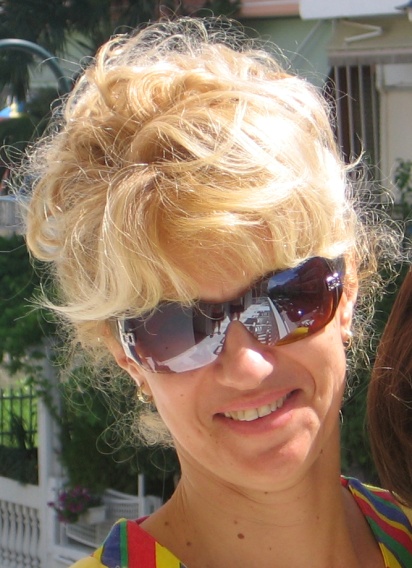 Miodrag D. DimitrijevićMiodrag D. DimitrijevićMiodrag D. DimitrijevićMiodrag D. DimitrijevićMiodrag D. DimitrijevićMiodrag D. DimitrijevićTitleTitleTitleTitleAssociate ProfessorAssociate ProfessorAssociate ProfessorAssociate ProfessorAssociate ProfessorAssociate ProfessorAssociate ProfessorField ofscientificandartistic fieldsField ofscientificandartistic fieldsField ofscientificandartistic fieldsField ofscientificandartistic fieldsGenetics,Plant Breedingand Seed ProductionGenetics,Plant Breedingand Seed ProductionGenetics,Plant Breedingand Seed ProductionGenetics,Plant Breedingand Seed ProductionGenetics,Plant Breedingand Seed ProductionGenetics,Plant Breedingand Seed ProductionGenetics,Plant Breedingand Seed ProductionAcademic careerAcademic careerAcademic careerYearInstitutionInstitutionInstitutionInstitutionFieldFieldFieldElection to the positionElection to the positionElection to the position2003.Faculty of Agriculturein NoviSadFaculty of Agriculturein NoviSadFaculty of Agriculturein NoviSadFaculty of Agriculturein NoviSadGenetics,Plant Breedingand Seed ProductionGenetics,Plant Breedingand Seed ProductionGenetics,Plant Breedingand Seed Productiondoctoratedoctoratedoctorate1997.Faculty of Agriculturein NoviSadFaculty of Agriculturein NoviSadFaculty of Agriculturein NoviSadFaculty of Agriculturein NoviSadGenetics,Plant Breedingand Seed ProductionGenetics,Plant Breedingand Seed ProductionGenetics,Plant Breedingand Seed Productiondiplomadiplomadiploma1978.Faculty of Agriculturein NoviSadFaculty of Agriculturein NoviSadFaculty of Agriculturein NoviSadFaculty of Agriculturein NoviSadThe list of casesinwhich the teacherholdsPhDdegree programsThe list of casesinwhich the teacherholdsPhDdegree programsThe list of casesinwhich the teacherholdsPhDdegree programsThe list of casesinwhich the teacherholdsPhDdegree programsThe list of casesinwhich the teacherholdsPhDdegree programsThe list of casesinwhich the teacherholdsPhDdegree programsThe list of casesinwhich the teacherholdsPhDdegree programsThe list of casesinwhich the teacherholdsPhDdegree programsThe list of casesinwhich the teacherholdsPhDdegree programsThe list of casesinwhich the teacherholdsPhDdegree programsThe list of casesinwhich the teacherholdsPhDdegree programsNoNoTitleTitleTitleTitleInstitutionInstitutionInstitutionOther InstitutionOther InstitutionPlant genetic resourcesin agriculturePlant genetic resourcesin agriculturePlant genetic resourcesin agriculturePlant genetic resourcesin agricultureUniversity of NoviSad, Faculty of Agriculturein NoviSadUniversity of NoviSad, Faculty of Agriculturein NoviSadUniversity of NoviSad, Faculty of Agriculturein NoviSadMolecularGeneticsIIMolecularGeneticsIIMolecularGeneticsIIMolecularGeneticsIIUniversity of NoviSad, Faculty of Agriculturein NoviSadUniversity of NoviSad, Faculty of Agriculturein NoviSadUniversity of NoviSad, Faculty of Agriculturein NoviSadPrinciples ofchromosomemanipulationPrinciples ofchromosomemanipulationPrinciples ofchromosomemanipulationPrinciples ofchromosomemanipulationUniversity of NoviSad, Faculty of Agriculturein NoviSadUniversity of NoviSad, Faculty of Agriculturein NoviSadUniversity of NoviSad, Faculty of Agriculturein NoviSadPopulation andQuantitative GeneticsPopulation andQuantitative GeneticsPopulation andQuantitative GeneticsPopulation andQuantitative GeneticsUniversity of NoviSad, Faculty of Agriculturein NoviSadUniversity of NoviSad, Faculty of Agriculturein NoviSadUniversity of NoviSad, Faculty of Agriculturein NoviSadThe most significant worksinaccordancewith the requirementsof additionalstandardsfora given field(minimum 10 no more than20)The most significant worksinaccordancewith the requirementsof additionalstandardsfora given field(minimum 10 no more than20)The most significant worksinaccordancewith the requirementsof additionalstandardsfora given field(minimum 10 no more than20)The most significant worksinaccordancewith the requirementsof additionalstandardsfora given field(minimum 10 no more than20)The most significant worksinaccordancewith the requirementsof additionalstandardsfora given field(minimum 10 no more than20)The most significant worksinaccordancewith the requirementsof additionalstandardsfora given field(minimum 10 no more than20)The most significant worksinaccordancewith the requirementsof additionalstandardsfora given field(minimum 10 no more than20)The most significant worksinaccordancewith the requirementsof additionalstandardsfora given field(minimum 10 no more than20)The most significant worksinaccordancewith the requirementsof additionalstandardsfora given field(minimum 10 no more than20)The most significant worksinaccordancewith the requirementsof additionalstandardsfora given field(minimum 10 no more than20)The most significant worksinaccordancewith the requirementsof additionalstandardsfora given field(minimum 10 no more than20)1.DIMITRIJEVIĆ, M., Petrović, Sofija (2004): GMO- products of novel technologyquestions and dilemmas. ESNA European society for new methods in agricultural research, Novi Sad, 29. 08. – 2. 09. 2004.  Proceedings 29 – 36.DIMITRIJEVIĆ, M., Petrović, Sofija (2004): GMO- products of novel technologyquestions and dilemmas. ESNA European society for new methods in agricultural research, Novi Sad, 29. 08. – 2. 09. 2004.  Proceedings 29 – 36.DIMITRIJEVIĆ, M., Petrović, Sofija (2004): GMO- products of novel technologyquestions and dilemmas. ESNA European society for new methods in agricultural research, Novi Sad, 29. 08. – 2. 09. 2004.  Proceedings 29 – 36.DIMITRIJEVIĆ, M., Petrović, Sofija (2004): GMO- products of novel technologyquestions and dilemmas. ESNA European society for new methods in agricultural research, Novi Sad, 29. 08. – 2. 09. 2004.  Proceedings 29 – 36.DIMITRIJEVIĆ, M., Petrović, Sofija (2004): GMO- products of novel technologyquestions and dilemmas. ESNA European society for new methods in agricultural research, Novi Sad, 29. 08. – 2. 09. 2004.  Proceedings 29 – 36.DIMITRIJEVIĆ, M., Petrović, Sofija (2004): GMO- products of novel technologyquestions and dilemmas. ESNA European society for new methods in agricultural research, Novi Sad, 29. 08. – 2. 09. 2004.  Proceedings 29 – 36.DIMITRIJEVIĆ, M., Petrović, Sofija (2004): GMO- products of novel technologyquestions and dilemmas. ESNA European society for new methods in agricultural research, Novi Sad, 29. 08. – 2. 09. 2004.  Proceedings 29 – 36.DIMITRIJEVIĆ, M., Petrović, Sofija (2004): GMO- products of novel technologyquestions and dilemmas. ESNA European society for new methods in agricultural research, Novi Sad, 29. 08. – 2. 09. 2004.  Proceedings 29 – 36.DIMITRIJEVIĆ, M., Petrović, Sofija (2004): GMO- products of novel technologyquestions and dilemmas. ESNA European society for new methods in agricultural research, Novi Sad, 29. 08. – 2. 09. 2004.  Proceedings 29 – 36.Р2DIMITRIJEVIĆ, M., Petrović, Sofija and Gustafson, P. (2008): The effect of wheat-ryetranslocation 1Bl.1Rs in a different quality genetic background on biological traits in wheat. Genetika, 40, 3, 261-270.DIMITRIJEVIĆ, M., Petrović, Sofija and Gustafson, P. (2008): The effect of wheat-ryetranslocation 1Bl.1Rs in a different quality genetic background on biological traits in wheat. Genetika, 40, 3, 261-270.DIMITRIJEVIĆ, M., Petrović, Sofija and Gustafson, P. (2008): The effect of wheat-ryetranslocation 1Bl.1Rs in a different quality genetic background on biological traits in wheat. Genetika, 40, 3, 261-270.DIMITRIJEVIĆ, M., Petrović, Sofija and Gustafson, P. (2008): The effect of wheat-ryetranslocation 1Bl.1Rs in a different quality genetic background on biological traits in wheat. Genetika, 40, 3, 261-270.DIMITRIJEVIĆ, M., Petrović, Sofija and Gustafson, P. (2008): The effect of wheat-ryetranslocation 1Bl.1Rs in a different quality genetic background on biological traits in wheat. Genetika, 40, 3, 261-270.DIMITRIJEVIĆ, M., Petrović, Sofija and Gustafson, P. (2008): The effect of wheat-ryetranslocation 1Bl.1Rs in a different quality genetic background on biological traits in wheat. Genetika, 40, 3, 261-270.DIMITRIJEVIĆ, M., Petrović, Sofija and Gustafson, P. (2008): The effect of wheat-ryetranslocation 1Bl.1Rs in a different quality genetic background on biological traits in wheat. Genetika, 40, 3, 261-270.DIMITRIJEVIĆ, M., Petrović, Sofija and Gustafson, P. (2008): The effect of wheat-ryetranslocation 1Bl.1Rs in a different quality genetic background on biological traits in wheat. Genetika, 40, 3, 261-270.DIMITRIJEVIĆ, M., Petrović, Sofija and Gustafson, P. (2008): The effect of wheat-ryetranslocation 1Bl.1Rs in a different quality genetic background on biological traits in wheat. Genetika, 40, 3, 261-270.DIMITRIJEVIĆ, M., Knežević, D., Petrović, Sofija, Zečević, Veselinka, Bošković, Jelena, Belić, M., Pejić, B., Banjac, B. (2011): Stability of yield components in wheat. Genetika, 43, 1, 29-39.DIMITRIJEVIĆ, M., Knežević, D., Petrović, Sofija, Zečević, Veselinka, Bošković, Jelena, Belić, M., Pejić, B., Banjac, B. (2011): Stability of yield components in wheat. Genetika, 43, 1, 29-39.DIMITRIJEVIĆ, M., Knežević, D., Petrović, Sofija, Zečević, Veselinka, Bošković, Jelena, Belić, M., Pejić, B., Banjac, B. (2011): Stability of yield components in wheat. Genetika, 43, 1, 29-39.DIMITRIJEVIĆ, M., Knežević, D., Petrović, Sofija, Zečević, Veselinka, Bošković, Jelena, Belić, M., Pejić, B., Banjac, B. (2011): Stability of yield components in wheat. Genetika, 43, 1, 29-39.DIMITRIJEVIĆ, M., Knežević, D., Petrović, Sofija, Zečević, Veselinka, Bošković, Jelena, Belić, M., Pejić, B., Banjac, B. (2011): Stability of yield components in wheat. Genetika, 43, 1, 29-39.DIMITRIJEVIĆ, M., Knežević, D., Petrović, Sofija, Zečević, Veselinka, Bošković, Jelena, Belić, M., Pejić, B., Banjac, B. (2011): Stability of yield components in wheat. Genetika, 43, 1, 29-39.DIMITRIJEVIĆ, M., Knežević, D., Petrović, Sofija, Zečević, Veselinka, Bošković, Jelena, Belić, M., Pejić, B., Banjac, B. (2011): Stability of yield components in wheat. Genetika, 43, 1, 29-39.DIMITRIJEVIĆ, M., Knežević, D., Petrović, Sofija, Zečević, Veselinka, Bošković, Jelena, Belić, M., Pejić, B., Banjac, B. (2011): Stability of yield components in wheat. Genetika, 43, 1, 29-39.DIMITRIJEVIĆ, M., Knežević, D., Petrović, Sofija, Zečević, Veselinka, Bošković, Jelena, Belić, M., Pejić, B., Banjac, B. (2011): Stability of yield components in wheat. Genetika, 43, 1, 29-39.DIMITRIJEVIĆ, M., Petrović, Sofija, Cimpeanu, C., Bucur, D., Belić, M. (2011): Cereals and Aegilops genus biodiversity survey in the west Balkans: Erosion and preservation. Journal of Food, Agriculture & Environment, 9 (3&4),  219-225.DIMITRIJEVIĆ, M., Petrović, Sofija, Cimpeanu, C., Bucur, D., Belić, M. (2011): Cereals and Aegilops genus biodiversity survey in the west Balkans: Erosion and preservation. Journal of Food, Agriculture & Environment, 9 (3&4),  219-225.DIMITRIJEVIĆ, M., Petrović, Sofija, Cimpeanu, C., Bucur, D., Belić, M. (2011): Cereals and Aegilops genus biodiversity survey in the west Balkans: Erosion and preservation. Journal of Food, Agriculture & Environment, 9 (3&4),  219-225.DIMITRIJEVIĆ, M., Petrović, Sofija, Cimpeanu, C., Bucur, D., Belić, M. (2011): Cereals and Aegilops genus biodiversity survey in the west Balkans: Erosion and preservation. Journal of Food, Agriculture & Environment, 9 (3&4),  219-225.DIMITRIJEVIĆ, M., Petrović, Sofija, Cimpeanu, C., Bucur, D., Belić, M. (2011): Cereals and Aegilops genus biodiversity survey in the west Balkans: Erosion and preservation. Journal of Food, Agriculture & Environment, 9 (3&4),  219-225.DIMITRIJEVIĆ, M., Petrović, Sofija, Cimpeanu, C., Bucur, D., Belić, M. (2011): Cereals and Aegilops genus biodiversity survey in the west Balkans: Erosion and preservation. Journal of Food, Agriculture & Environment, 9 (3&4),  219-225.DIMITRIJEVIĆ, M., Petrović, Sofija, Cimpeanu, C., Bucur, D., Belić, M. (2011): Cereals and Aegilops genus biodiversity survey in the west Balkans: Erosion and preservation. Journal of Food, Agriculture & Environment, 9 (3&4),  219-225.DIMITRIJEVIĆ, M., Petrović, Sofija, Cimpeanu, C., Bucur, D., Belić, M. (2011): Cereals and Aegilops genus biodiversity survey in the west Balkans: Erosion and preservation. Journal of Food, Agriculture & Environment, 9 (3&4),  219-225.DIMITRIJEVIĆ, M., Petrović, Sofija, Cimpeanu, C., Bucur, D., Belić, M. (2011): Cereals and Aegilops genus biodiversity survey in the west Balkans: Erosion and preservation. Journal of Food, Agriculture & Environment, 9 (3&4),  219-225.DIMITRIJEVIĆ, M., Petrović, Sofija, Belić, M., Banjac, B., Vukosavljev, Mirjana, Hristov, N. (2011): The influence of solonetz soil limited growth conditions on bread wheat. Journal of Agricultural Science and Techmology (USA- David publishing), 5 (2) ser. 33, 194-201.DIMITRIJEVIĆ, M., Petrović, Sofija, Belić, M., Banjac, B., Vukosavljev, Mirjana, Hristov, N. (2011): The influence of solonetz soil limited growth conditions on bread wheat. Journal of Agricultural Science and Techmology (USA- David publishing), 5 (2) ser. 33, 194-201.DIMITRIJEVIĆ, M., Petrović, Sofija, Belić, M., Banjac, B., Vukosavljev, Mirjana, Hristov, N. (2011): The influence of solonetz soil limited growth conditions on bread wheat. Journal of Agricultural Science and Techmology (USA- David publishing), 5 (2) ser. 33, 194-201.DIMITRIJEVIĆ, M., Petrović, Sofija, Belić, M., Banjac, B., Vukosavljev, Mirjana, Hristov, N. (2011): The influence of solonetz soil limited growth conditions on bread wheat. Journal of Agricultural Science and Techmology (USA- David publishing), 5 (2) ser. 33, 194-201.DIMITRIJEVIĆ, M., Petrović, Sofija, Belić, M., Banjac, B., Vukosavljev, Mirjana, Hristov, N. (2011): The influence of solonetz soil limited growth conditions on bread wheat. Journal of Agricultural Science and Techmology (USA- David publishing), 5 (2) ser. 33, 194-201.DIMITRIJEVIĆ, M., Petrović, Sofija, Belić, M., Banjac, B., Vukosavljev, Mirjana, Hristov, N. (2011): The influence of solonetz soil limited growth conditions on bread wheat. Journal of Agricultural Science and Techmology (USA- David publishing), 5 (2) ser. 33, 194-201.DIMITRIJEVIĆ, M., Petrović, Sofija, Belić, M., Banjac, B., Vukosavljev, Mirjana, Hristov, N. (2011): The influence of solonetz soil limited growth conditions on bread wheat. Journal of Agricultural Science and Techmology (USA- David publishing), 5 (2) ser. 33, 194-201.DIMITRIJEVIĆ, M., Petrović, Sofija, Belić, M., Banjac, B., Vukosavljev, Mirjana, Hristov, N. (2011): The influence of solonetz soil limited growth conditions on bread wheat. Journal of Agricultural Science and Techmology (USA- David publishing), 5 (2) ser. 33, 194-201.DIMITRIJEVIĆ, M., Petrović, Sofija, Belić, M., Banjac, B., Vukosavljev, Mirjana, Hristov, N. (2011): The influence of solonetz soil limited growth conditions on bread wheat. Journal of Agricultural Science and Techmology (USA- David publishing), 5 (2) ser. 33, 194-201.Belić, M., Nešić, Ljiljana., Petrović, Sofija, DIMITRIJEVIĆ, M., Ćirić, V., Pekeč, S., Vasin, J. (2012): Impact of reclamation practices on the content and qualitative composition of exchangeable base cations of the solonetz soil. Australian journal of crop science, 6 (10): 1471-1480.Belić, M., Nešić, Ljiljana., Petrović, Sofija, DIMITRIJEVIĆ, M., Ćirić, V., Pekeč, S., Vasin, J. (2012): Impact of reclamation practices on the content and qualitative composition of exchangeable base cations of the solonetz soil. Australian journal of crop science, 6 (10): 1471-1480.Belić, M., Nešić, Ljiljana., Petrović, Sofija, DIMITRIJEVIĆ, M., Ćirić, V., Pekeč, S., Vasin, J. (2012): Impact of reclamation practices on the content and qualitative composition of exchangeable base cations of the solonetz soil. Australian journal of crop science, 6 (10): 1471-1480.Belić, M., Nešić, Ljiljana., Petrović, Sofija, DIMITRIJEVIĆ, M., Ćirić, V., Pekeč, S., Vasin, J. (2012): Impact of reclamation practices on the content and qualitative composition of exchangeable base cations of the solonetz soil. Australian journal of crop science, 6 (10): 1471-1480.Belić, M., Nešić, Ljiljana., Petrović, Sofija, DIMITRIJEVIĆ, M., Ćirić, V., Pekeč, S., Vasin, J. (2012): Impact of reclamation practices on the content and qualitative composition of exchangeable base cations of the solonetz soil. Australian journal of crop science, 6 (10): 1471-1480.Belić, M., Nešić, Ljiljana., Petrović, Sofija, DIMITRIJEVIĆ, M., Ćirić, V., Pekeč, S., Vasin, J. (2012): Impact of reclamation practices on the content and qualitative composition of exchangeable base cations of the solonetz soil. Australian journal of crop science, 6 (10): 1471-1480.Belić, M., Nešić, Ljiljana., Petrović, Sofija, DIMITRIJEVIĆ, M., Ćirić, V., Pekeč, S., Vasin, J. (2012): Impact of reclamation practices on the content and qualitative composition of exchangeable base cations of the solonetz soil. Australian journal of crop science, 6 (10): 1471-1480.Belić, M., Nešić, Ljiljana., Petrović, Sofija, DIMITRIJEVIĆ, M., Ćirić, V., Pekeč, S., Vasin, J. (2012): Impact of reclamation practices on the content and qualitative composition of exchangeable base cations of the solonetz soil. Australian journal of crop science, 6 (10): 1471-1480.Belić, M., Nešić, Ljiljana., Petrović, Sofija, DIMITRIJEVIĆ, M., Ćirić, V., Pekeč, S., Vasin, J. (2012): Impact of reclamation practices on the content and qualitative composition of exchangeable base cations of the solonetz soil. Australian journal of crop science, 6 (10): 1471-1480.Purar, B., Bekavac, G., Jocković, Đ., Toldi Tóth, E., Kálmán, L., Raspudić, E., Dimitrijević, M. (2009): Corn reddening: Occurence, symptoms and field observations. Cereal Research Communication, 37, 1, 121-129.Purar, B., Bekavac, G., Jocković, Đ., Toldi Tóth, E., Kálmán, L., Raspudić, E., Dimitrijević, M. (2009): Corn reddening: Occurence, symptoms and field observations. Cereal Research Communication, 37, 1, 121-129.Purar, B., Bekavac, G., Jocković, Đ., Toldi Tóth, E., Kálmán, L., Raspudić, E., Dimitrijević, M. (2009): Corn reddening: Occurence, symptoms and field observations. Cereal Research Communication, 37, 1, 121-129.Purar, B., Bekavac, G., Jocković, Đ., Toldi Tóth, E., Kálmán, L., Raspudić, E., Dimitrijević, M. (2009): Corn reddening: Occurence, symptoms and field observations. Cereal Research Communication, 37, 1, 121-129.Purar, B., Bekavac, G., Jocković, Đ., Toldi Tóth, E., Kálmán, L., Raspudić, E., Dimitrijević, M. (2009): Corn reddening: Occurence, symptoms and field observations. Cereal Research Communication, 37, 1, 121-129.Purar, B., Bekavac, G., Jocković, Đ., Toldi Tóth, E., Kálmán, L., Raspudić, E., Dimitrijević, M. (2009): Corn reddening: Occurence, symptoms and field observations. Cereal Research Communication, 37, 1, 121-129.Purar, B., Bekavac, G., Jocković, Đ., Toldi Tóth, E., Kálmán, L., Raspudić, E., Dimitrijević, M. (2009): Corn reddening: Occurence, symptoms and field observations. Cereal Research Communication, 37, 1, 121-129.Purar, B., Bekavac, G., Jocković, Đ., Toldi Tóth, E., Kálmán, L., Raspudić, E., Dimitrijević, M. (2009): Corn reddening: Occurence, symptoms and field observations. Cereal Research Communication, 37, 1, 121-129.Purar, B., Bekavac, G., Jocković, Đ., Toldi Tóth, E., Kálmán, L., Raspudić, E., Dimitrijević, M. (2009): Corn reddening: Occurence, symptoms and field observations. Cereal Research Communication, 37, 1, 121-129.Mikić A, Mihailović V, DimitrijevićМ, Petrović Sofija, Ćupina B, Đorđević V, Kosev V, Milošević B, Jovanović Ž, Milovac Ž(2012): Evaluation of seed yield and seed yield components in red-yellow (Pisum fulvum) and Ethiopian (Pisum abyssinicum) peas. Genetic Resources and Crop Evolution, Mikić A, Mihailović V, DimitrijevićМ, Petrović Sofija, Ćupina B, Đorđević V, Kosev V, Milošević B, Jovanović Ž, Milovac Ž(2012): Evaluation of seed yield and seed yield components in red-yellow (Pisum fulvum) and Ethiopian (Pisum abyssinicum) peas. Genetic Resources and Crop Evolution, Mikić A, Mihailović V, DimitrijevićМ, Petrović Sofija, Ćupina B, Đorđević V, Kosev V, Milošević B, Jovanović Ž, Milovac Ž(2012): Evaluation of seed yield and seed yield components in red-yellow (Pisum fulvum) and Ethiopian (Pisum abyssinicum) peas. Genetic Resources and Crop Evolution, Mikić A, Mihailović V, DimitrijevićМ, Petrović Sofija, Ćupina B, Đorđević V, Kosev V, Milošević B, Jovanović Ž, Milovac Ž(2012): Evaluation of seed yield and seed yield components in red-yellow (Pisum fulvum) and Ethiopian (Pisum abyssinicum) peas. Genetic Resources and Crop Evolution, Mikić A, Mihailović V, DimitrijevićМ, Petrović Sofija, Ćupina B, Đorđević V, Kosev V, Milošević B, Jovanović Ž, Milovac Ž(2012): Evaluation of seed yield and seed yield components in red-yellow (Pisum fulvum) and Ethiopian (Pisum abyssinicum) peas. Genetic Resources and Crop Evolution, Mikić A, Mihailović V, DimitrijevićМ, Petrović Sofija, Ćupina B, Đorđević V, Kosev V, Milošević B, Jovanović Ž, Milovac Ž(2012): Evaluation of seed yield and seed yield components in red-yellow (Pisum fulvum) and Ethiopian (Pisum abyssinicum) peas. Genetic Resources and Crop Evolution, Mikić A, Mihailović V, DimitrijevićМ, Petrović Sofija, Ćupina B, Đorđević V, Kosev V, Milošević B, Jovanović Ž, Milovac Ž(2012): Evaluation of seed yield and seed yield components in red-yellow (Pisum fulvum) and Ethiopian (Pisum abyssinicum) peas. Genetic Resources and Crop Evolution, Mikić A, Mihailović V, DimitrijevićМ, Petrović Sofija, Ćupina B, Đorđević V, Kosev V, Milošević B, Jovanović Ž, Milovac Ž(2012): Evaluation of seed yield and seed yield components in red-yellow (Pisum fulvum) and Ethiopian (Pisum abyssinicum) peas. Genetic Resources and Crop Evolution, Mikić A, Mihailović V, DimitrijevićМ, Petrović Sofija, Ćupina B, Đorđević V, Kosev V, Milošević B, Jovanović Ž, Milovac Ž(2012): Evaluation of seed yield and seed yield components in red-yellow (Pisum fulvum) and Ethiopian (Pisum abyssinicum) peas. Genetic Resources and Crop Evolution, Petrović, Sofija, DIMITRIJEVIĆ, M., Mihai, C., S., Bucur, D., Gurita Ana Andreea,   Harja Maria, Maksimović Livija and Belić, M. (2012): Spike yield stability in wheat grown under stress conditions of alkaline soil. Journal of Food, Agriculture & Environment Vol.10 (2): 480-484.Petrović, Sofija, DIMITRIJEVIĆ, M., Mihai, C., S., Bucur, D., Gurita Ana Andreea,   Harja Maria, Maksimović Livija and Belić, M. (2012): Spike yield stability in wheat grown under stress conditions of alkaline soil. Journal of Food, Agriculture & Environment Vol.10 (2): 480-484.Petrović, Sofija, DIMITRIJEVIĆ, M., Mihai, C., S., Bucur, D., Gurita Ana Andreea,   Harja Maria, Maksimović Livija and Belić, M. (2012): Spike yield stability in wheat grown under stress conditions of alkaline soil. Journal of Food, Agriculture & Environment Vol.10 (2): 480-484.Petrović, Sofija, DIMITRIJEVIĆ, M., Mihai, C., S., Bucur, D., Gurita Ana Andreea,   Harja Maria, Maksimović Livija and Belić, M. (2012): Spike yield stability in wheat grown under stress conditions of alkaline soil. Journal of Food, Agriculture & Environment Vol.10 (2): 480-484.Petrović, Sofija, DIMITRIJEVIĆ, M., Mihai, C., S., Bucur, D., Gurita Ana Andreea,   Harja Maria, Maksimović Livija and Belić, M. (2012): Spike yield stability in wheat grown under stress conditions of alkaline soil. Journal of Food, Agriculture & Environment Vol.10 (2): 480-484.Petrović, Sofija, DIMITRIJEVIĆ, M., Mihai, C., S., Bucur, D., Gurita Ana Andreea,   Harja Maria, Maksimović Livija and Belić, M. (2012): Spike yield stability in wheat grown under stress conditions of alkaline soil. Journal of Food, Agriculture & Environment Vol.10 (2): 480-484.Petrović, Sofija, DIMITRIJEVIĆ, M., Mihai, C., S., Bucur, D., Gurita Ana Andreea,   Harja Maria, Maksimović Livija and Belić, M. (2012): Spike yield stability in wheat grown under stress conditions of alkaline soil. Journal of Food, Agriculture & Environment Vol.10 (2): 480-484.Petrović, Sofija, DIMITRIJEVIĆ, M., Mihai, C., S., Bucur, D., Gurita Ana Andreea,   Harja Maria, Maksimović Livija and Belić, M. (2012): Spike yield stability in wheat grown under stress conditions of alkaline soil. Journal of Food, Agriculture & Environment Vol.10 (2): 480-484.Petrović, Sofija, DIMITRIJEVIĆ, M., Mihai, C., S., Bucur, D., Gurita Ana Andreea,   Harja Maria, Maksimović Livija and Belić, M. (2012): Spike yield stability in wheat grown under stress conditions of alkaline soil. Journal of Food, Agriculture & Environment Vol.10 (2): 480-484.DIMITRIJEVIĆ, M.,Petrović, Sofija, Banjac, B. (2012): Wheat breeding in abiotic stress conditions of solonetz. Genetika,44, 1, 91-100.DIMITRIJEVIĆ, M.,Petrović, Sofija, Banjac, B. (2012): Wheat breeding in abiotic stress conditions of solonetz. Genetika,44, 1, 91-100.DIMITRIJEVIĆ, M.,Petrović, Sofija, Banjac, B. (2012): Wheat breeding in abiotic stress conditions of solonetz. Genetika,44, 1, 91-100.DIMITRIJEVIĆ, M.,Petrović, Sofija, Banjac, B. (2012): Wheat breeding in abiotic stress conditions of solonetz. Genetika,44, 1, 91-100.DIMITRIJEVIĆ, M.,Petrović, Sofija, Banjac, B. (2012): Wheat breeding in abiotic stress conditions of solonetz. Genetika,44, 1, 91-100.DIMITRIJEVIĆ, M.,Petrović, Sofija, Banjac, B. (2012): Wheat breeding in abiotic stress conditions of solonetz. Genetika,44, 1, 91-100.DIMITRIJEVIĆ, M.,Petrović, Sofija, Banjac, B. (2012): Wheat breeding in abiotic stress conditions of solonetz. Genetika,44, 1, 91-100.DIMITRIJEVIĆ, M.,Petrović, Sofija, Banjac, B. (2012): Wheat breeding in abiotic stress conditions of solonetz. Genetika,44, 1, 91-100.DIMITRIJEVIĆ, M.,Petrović, Sofija, Banjac, B. (2012): Wheat breeding in abiotic stress conditions of solonetz. Genetika,44, 1, 91-100.Summary dataof scientificactivityteachersSummary dataof scientificactivityteachersSummary dataof scientificactivityteachersSummary dataof scientificactivityteachersSummary dataof scientificactivityteachersSummary dataof scientificactivityteachersSummary dataof scientificactivityteachersSummary dataof scientificactivityteachersSummary dataof scientificactivityteachersSummary dataof scientificactivityteachersSummary dataof scientificactivityteachersThe totalnumber of citationswithoutself-citations
The totalnumber of citationswithoutself-citations
The totalnumber of citationswithoutself-citations
The totalnumber of citationswithoutself-citations
The totalnumber of citationswithoutself-citations
111111111111The total numberofSCIpapers(or SSCI) list
The total numberofSCIpapers(or SSCI) list
The total numberofSCIpapers(or SSCI) list
The total numberofSCIpapers(or SSCI) list
The total numberofSCIpapers(or SSCI) list
101010101010Currentparticipationin projectsCurrentparticipationin projectsCurrentparticipationin projectsCurrentparticipationin projectsCurrentparticipationin projectsHome +Home +InternationalInternationalInternationalInternationaladvanced trainingadvanced trainingadvanced trainingadvanced trainingadvanced trainingMissouriStateUniversity, Columbia, MO, U.S.A.MissouriStateUniversity, Columbia, MO, U.S.A.MissouriStateUniversity, Columbia, MO, U.S.A.MissouriStateUniversity, Columbia, MO, U.S.A.MissouriStateUniversity, Columbia, MO, U.S.A.MissouriStateUniversity, Columbia, MO, U.S.A.Other informationwhich you considerrelevantOther informationwhich you considerrelevantOther informationwhich you considerrelevantOther informationwhich you considerrelevantOther informationwhich you considerrelevantOther informationwhich you considerrelevantOther informationwhich you considerrelevantOther informationwhich you considerrelevantOther informationwhich you considerrelevantOther informationwhich you considerrelevantOther informationwhich you considerrelevantName, middle initial, last nameName, middle initial, last nameName, middle initial, last nameName, middle initial, last nameSofija R. PetrovicSofija R. PetrovicSofija R. PetrovicSofija R. PetrovicSofija R. PetrovicSofija R. PetrovicSofija R. PetrovicTitleTitleTitleTitleAssociate ProfessorAssociate ProfessorAssociate ProfessorAssociate ProfessorAssociate ProfessorAssociate ProfessorAssociate ProfessorField ofscientificandartistic fieldsField ofscientificandartistic fieldsField ofscientificandartistic fieldsField ofscientificandartistic fieldsGenetics,Plant Breedingand Seed ProductionGenetics,Plant Breedingand Seed ProductionGenetics,Plant Breedingand Seed ProductionGenetics,Plant Breedingand Seed ProductionGenetics,Plant Breedingand Seed ProductionGenetics,Plant Breedingand Seed ProductionGenetics,Plant Breedingand Seed ProductionAcademic careerAcademic careerAcademic careerYearInstitutionInstitutionInstitutionInstitutionFieldFieldFieldElection to the positionElection to the positionElection to the position2010.Faculty of Agriculturein NoviSadFaculty of Agriculturein NoviSadFaculty of Agriculturein NoviSadFaculty of Agriculturein NoviSadGenetics,Plant Breedingand Seed ProductionGenetics,Plant Breedingand Seed ProductionGenetics,Plant Breedingand Seed Productiondoctoratedoctoratedoctorate2000.Faculty of Agriculturein NoviSadFaculty of Agriculturein NoviSadFaculty of Agriculturein NoviSadFaculty of Agriculturein NoviSadGenetics,Plant Breedingand Seed ProductionGenetics,Plant Breedingand Seed ProductionGenetics,Plant Breedingand Seed Productiondiplomadiplomadiploma1988.Faculty of Agriculturein NoviSadFaculty of Agriculturein NoviSadFaculty of Agriculturein NoviSadFaculty of Agriculturein NoviSadThe list of casesinwhich the teacherholdsPhDdegree programsThe list of casesinwhich the teacherholdsPhDdegree programsThe list of casesinwhich the teacherholdsPhDdegree programsThe list of casesinwhich the teacherholdsPhDdegree programsThe list of casesinwhich the teacherholdsPhDdegree programsThe list of casesinwhich the teacherholdsPhDdegree programsThe list of casesinwhich the teacherholdsPhDdegree programsThe list of casesinwhich the teacherholdsPhDdegree programsThe list of casesinwhich the teacherholdsPhDdegree programsThe list of casesinwhich the teacherholdsPhDdegree programsThe list of casesinwhich the teacherholdsPhDdegree programsNoNoTitleTitleTitleTitleInstitutionInstitutionInstitutionOther InstitutionOther InstitutionPlant genetic resourcesin agriculturePlant genetic resourcesin agriculturePlant genetic resourcesin agriculturePlant genetic resourcesin agricultureUniversity of NoviSad, Faculty of Agriculturein NoviSadUniversity of NoviSad, Faculty of Agriculturein NoviSadUniversity of NoviSad, Faculty of Agriculturein NoviSadMolecularGeneticsIIMolecularGeneticsIIMolecularGeneticsIIMolecularGeneticsIIUniversity of NoviSad, Faculty of Agriculturein NoviSadUniversity of NoviSad, Faculty of Agriculturein NoviSadUniversity of NoviSad, Faculty of Agriculturein NoviSadPrinciples ofchromosomemanipulationPrinciples ofchromosomemanipulationPrinciples ofchromosomemanipulationPrinciples ofchromosomemanipulationUniversity of NoviSad, Faculty of Agriculturein NoviSadUniversity of NoviSad, Faculty of Agriculturein NoviSadUniversity of NoviSad, Faculty of Agriculturein NoviSadPopulation andQuantitative GeneticsPopulation andQuantitative GeneticsPopulation andQuantitative GeneticsPopulation andQuantitative GeneticsUniversity of NoviSad, Faculty of Agriculturein NoviSadUniversity of NoviSad, Faculty of Agriculturein NoviSadUniversity of NoviSad, Faculty of Agriculturein NoviSadThe most significant worksinaccordancewith the requirementsof additionalstandardsfora given field(minimum 10 no more than20)The most significant worksinaccordancewith the requirementsof additionalstandardsfora given field(minimum 10 no more than20)The most significant worksinaccordancewith the requirementsof additionalstandardsfora given field(minimum 10 no more than20)The most significant worksinaccordancewith the requirementsof additionalstandardsfora given field(minimum 10 no more than20)The most significant worksinaccordancewith the requirementsof additionalstandardsfora given field(minimum 10 no more than20)The most significant worksinaccordancewith the requirementsof additionalstandardsfora given field(minimum 10 no more than20)The most significant worksinaccordancewith the requirementsof additionalstandardsfora given field(minimum 10 no more than20)The most significant worksinaccordancewith the requirementsof additionalstandardsfora given field(minimum 10 no more than20)The most significant worksinaccordancewith the requirementsof additionalstandardsfora given field(minimum 10 no more than20)The most significant worksinaccordancewith the requirementsof additionalstandardsfora given field(minimum 10 no more than20)The most significant worksinaccordancewith the requirementsof additionalstandardsfora given field(minimum 10 no more than20)1.PETROVIĆ, Sofija, Dimitrijević, M. and Vuković, Nataša (2008): Utilization of wheatgenetic resources in safety food production. XII International ECO- conference „Safe food“. 24-27. 09. Novi Sad. Proceedings, 185-191.PETROVIĆ, Sofija, Dimitrijević, M. and Vuković, Nataša (2008): Utilization of wheatgenetic resources in safety food production. XII International ECO- conference „Safe food“. 24-27. 09. Novi Sad. Proceedings, 185-191.PETROVIĆ, Sofija, Dimitrijević, M. and Vuković, Nataša (2008): Utilization of wheatgenetic resources in safety food production. XII International ECO- conference „Safe food“. 24-27. 09. Novi Sad. Proceedings, 185-191.PETROVIĆ, Sofija, Dimitrijević, M. and Vuković, Nataša (2008): Utilization of wheatgenetic resources in safety food production. XII International ECO- conference „Safe food“. 24-27. 09. Novi Sad. Proceedings, 185-191.PETROVIĆ, Sofija, Dimitrijević, M. and Vuković, Nataša (2008): Utilization of wheatgenetic resources in safety food production. XII International ECO- conference „Safe food“. 24-27. 09. Novi Sad. Proceedings, 185-191.PETROVIĆ, Sofija, Dimitrijević, M. and Vuković, Nataša (2008): Utilization of wheatgenetic resources in safety food production. XII International ECO- conference „Safe food“. 24-27. 09. Novi Sad. Proceedings, 185-191.PETROVIĆ, Sofija, Dimitrijević, M. and Vuković, Nataša (2008): Utilization of wheatgenetic resources in safety food production. XII International ECO- conference „Safe food“. 24-27. 09. Novi Sad. Proceedings, 185-191.PETROVIĆ, Sofija, Dimitrijević, M. and Vuković, Nataša (2008): Utilization of wheatgenetic resources in safety food production. XII International ECO- conference „Safe food“. 24-27. 09. Novi Sad. Proceedings, 185-191.PETROVIĆ, Sofija, Dimitrijević, M. and Vuković, Nataša (2008): Utilization of wheatgenetic resources in safety food production. XII International ECO- conference „Safe food“. 24-27. 09. Novi Sad. Proceedings, 185-191.Р2Petrović, Sofija, Dimitrijević, M., Belić, M., Banjac. B., Bošković, Jelena, Zečević, Veselinka, Pejić, B., (2010): The variation of yield components in wheat (Triticum aestivum L.) in response to stressful growing conditions of alkaline soil. Genetika 42, 3, 545-555.Petrović, Sofija, Dimitrijević, M., Belić, M., Banjac. B., Bošković, Jelena, Zečević, Veselinka, Pejić, B., (2010): The variation of yield components in wheat (Triticum aestivum L.) in response to stressful growing conditions of alkaline soil. Genetika 42, 3, 545-555.Petrović, Sofija, Dimitrijević, M., Belić, M., Banjac. B., Bošković, Jelena, Zečević, Veselinka, Pejić, B., (2010): The variation of yield components in wheat (Triticum aestivum L.) in response to stressful growing conditions of alkaline soil. Genetika 42, 3, 545-555.Petrović, Sofija, Dimitrijević, M., Belić, M., Banjac. B., Bošković, Jelena, Zečević, Veselinka, Pejić, B., (2010): The variation of yield components in wheat (Triticum aestivum L.) in response to stressful growing conditions of alkaline soil. Genetika 42, 3, 545-555.Petrović, Sofija, Dimitrijević, M., Belić, M., Banjac. B., Bošković, Jelena, Zečević, Veselinka, Pejić, B., (2010): The variation of yield components in wheat (Triticum aestivum L.) in response to stressful growing conditions of alkaline soil. Genetika 42, 3, 545-555.Petrović, Sofija, Dimitrijević, M., Belić, M., Banjac. B., Bošković, Jelena, Zečević, Veselinka, Pejić, B., (2010): The variation of yield components in wheat (Triticum aestivum L.) in response to stressful growing conditions of alkaline soil. Genetika 42, 3, 545-555.Petrović, Sofija, Dimitrijević, M., Belić, M., Banjac. B., Bošković, Jelena, Zečević, Veselinka, Pejić, B., (2010): The variation of yield components in wheat (Triticum aestivum L.) in response to stressful growing conditions of alkaline soil. Genetika 42, 3, 545-555.Petrović, Sofija, Dimitrijević, M., Belić, M., Banjac. B., Bošković, Jelena, Zečević, Veselinka, Pejić, B., (2010): The variation of yield components in wheat (Triticum aestivum L.) in response to stressful growing conditions of alkaline soil. Genetika 42, 3, 545-555.Petrović, Sofija, Dimitrijević, M., Belić, M., Banjac. B., Bošković, Jelena, Zečević, Veselinka, Pejić, B., (2010): The variation of yield components in wheat (Triticum aestivum L.) in response to stressful growing conditions of alkaline soil. Genetika 42, 3, 545-555.Milić, D., Katić, S., Karagić, Đ., Gvozdanović-Varga, Jelica, PETROVIĆ, Sofija and Boćanski, J. (2011): Genetic control of agronomic traits in alfalfa (M. sativa ssp. sativa L.). Euphytica, 182:25-33. Milić, D., Katić, S., Karagić, Đ., Gvozdanović-Varga, Jelica, PETROVIĆ, Sofija and Boćanski, J. (2011): Genetic control of agronomic traits in alfalfa (M. sativa ssp. sativa L.). Euphytica, 182:25-33. Milić, D., Katić, S., Karagić, Đ., Gvozdanović-Varga, Jelica, PETROVIĆ, Sofija and Boćanski, J. (2011): Genetic control of agronomic traits in alfalfa (M. sativa ssp. sativa L.). Euphytica, 182:25-33. Milić, D., Katić, S., Karagić, Đ., Gvozdanović-Varga, Jelica, PETROVIĆ, Sofija and Boćanski, J. (2011): Genetic control of agronomic traits in alfalfa (M. sativa ssp. sativa L.). Euphytica, 182:25-33. Milić, D., Katić, S., Karagić, Đ., Gvozdanović-Varga, Jelica, PETROVIĆ, Sofija and Boćanski, J. (2011): Genetic control of agronomic traits in alfalfa (M. sativa ssp. sativa L.). Euphytica, 182:25-33. Milić, D., Katić, S., Karagić, Đ., Gvozdanović-Varga, Jelica, PETROVIĆ, Sofija and Boćanski, J. (2011): Genetic control of agronomic traits in alfalfa (M. sativa ssp. sativa L.). Euphytica, 182:25-33. Milić, D., Katić, S., Karagić, Đ., Gvozdanović-Varga, Jelica, PETROVIĆ, Sofija and Boćanski, J. (2011): Genetic control of agronomic traits in alfalfa (M. sativa ssp. sativa L.). Euphytica, 182:25-33. Milić, D., Katić, S., Karagić, Đ., Gvozdanović-Varga, Jelica, PETROVIĆ, Sofija and Boćanski, J. (2011): Genetic control of agronomic traits in alfalfa (M. sativa ssp. sativa L.). Euphytica, 182:25-33. Milić, D., Katić, S., Karagić, Đ., Gvozdanović-Varga, Jelica, PETROVIĆ, Sofija and Boćanski, J. (2011): Genetic control of agronomic traits in alfalfa (M. sativa ssp. sativa L.). Euphytica, 182:25-33. PETROVIĆ  Sofija, Dimitrijević, M.,  Mihai, C., S., Bucur, D., Gurita Ana Andreea,   Harja Maria, Maksimović Livija and Belić, M. (2012): Spike yield stability in wheat grown under stress conditions of alkaline soil. Journal of Food, Agriculture & Environment Vol.10 (2): 480-484.PETROVIĆ  Sofija, Dimitrijević, M.,  Mihai, C., S., Bucur, D., Gurita Ana Andreea,   Harja Maria, Maksimović Livija and Belić, M. (2012): Spike yield stability in wheat grown under stress conditions of alkaline soil. Journal of Food, Agriculture & Environment Vol.10 (2): 480-484.PETROVIĆ  Sofija, Dimitrijević, M.,  Mihai, C., S., Bucur, D., Gurita Ana Andreea,   Harja Maria, Maksimović Livija and Belić, M. (2012): Spike yield stability in wheat grown under stress conditions of alkaline soil. Journal of Food, Agriculture & Environment Vol.10 (2): 480-484.PETROVIĆ  Sofija, Dimitrijević, M.,  Mihai, C., S., Bucur, D., Gurita Ana Andreea,   Harja Maria, Maksimović Livija and Belić, M. (2012): Spike yield stability in wheat grown under stress conditions of alkaline soil. Journal of Food, Agriculture & Environment Vol.10 (2): 480-484.PETROVIĆ  Sofija, Dimitrijević, M.,  Mihai, C., S., Bucur, D., Gurita Ana Andreea,   Harja Maria, Maksimović Livija and Belić, M. (2012): Spike yield stability in wheat grown under stress conditions of alkaline soil. Journal of Food, Agriculture & Environment Vol.10 (2): 480-484.PETROVIĆ  Sofija, Dimitrijević, M.,  Mihai, C., S., Bucur, D., Gurita Ana Andreea,   Harja Maria, Maksimović Livija and Belić, M. (2012): Spike yield stability in wheat grown under stress conditions of alkaline soil. Journal of Food, Agriculture & Environment Vol.10 (2): 480-484.PETROVIĆ  Sofija, Dimitrijević, M.,  Mihai, C., S., Bucur, D., Gurita Ana Andreea,   Harja Maria, Maksimović Livija and Belić, M. (2012): Spike yield stability in wheat grown under stress conditions of alkaline soil. Journal of Food, Agriculture & Environment Vol.10 (2): 480-484.PETROVIĆ  Sofija, Dimitrijević, M.,  Mihai, C., S., Bucur, D., Gurita Ana Andreea,   Harja Maria, Maksimović Livija and Belić, M. (2012): Spike yield stability in wheat grown under stress conditions of alkaline soil. Journal of Food, Agriculture & Environment Vol.10 (2): 480-484.PETROVIĆ  Sofija, Dimitrijević, M.,  Mihai, C., S., Bucur, D., Gurita Ana Andreea,   Harja Maria, Maksimović Livija and Belić, M. (2012): Spike yield stability in wheat grown under stress conditions of alkaline soil. Journal of Food, Agriculture & Environment Vol.10 (2): 480-484.PETROVIĆ  Sofija, Dimitrijević, M. (2012): Genetic erosion of diversity in cereals. Genetika, 44, 2, 217-226.PETROVIĆ  Sofija, Dimitrijević, M. (2012): Genetic erosion of diversity in cereals. Genetika, 44, 2, 217-226.PETROVIĆ  Sofija, Dimitrijević, M. (2012): Genetic erosion of diversity in cereals. Genetika, 44, 2, 217-226.PETROVIĆ  Sofija, Dimitrijević, M. (2012): Genetic erosion of diversity in cereals. Genetika, 44, 2, 217-226.PETROVIĆ  Sofija, Dimitrijević, M. (2012): Genetic erosion of diversity in cereals. Genetika, 44, 2, 217-226.PETROVIĆ  Sofija, Dimitrijević, M. (2012): Genetic erosion of diversity in cereals. Genetika, 44, 2, 217-226.PETROVIĆ  Sofija, Dimitrijević, M. (2012): Genetic erosion of diversity in cereals. Genetika, 44, 2, 217-226.PETROVIĆ  Sofija, Dimitrijević, M. (2012): Genetic erosion of diversity in cereals. Genetika, 44, 2, 217-226.PETROVIĆ  Sofija, Dimitrijević, M. (2012): Genetic erosion of diversity in cereals. Genetika, 44, 2, 217-226.PETROVIĆ, Sofija, Dimitrijević, M., Belić, M., Banjac. B., Bošković, Jelena, Zečević, Veselinka, Pejić, B., (2010): The variation of yield components in wheat (Triticum aestivum L.) in response to stressful growing conditions of alkaline soil. Genetika 42, 3, 545-555PETROVIĆ, Sofija, Dimitrijević, M., Belić, M., Banjac. B., Bošković, Jelena, Zečević, Veselinka, Pejić, B., (2010): The variation of yield components in wheat (Triticum aestivum L.) in response to stressful growing conditions of alkaline soil. Genetika 42, 3, 545-555PETROVIĆ, Sofija, Dimitrijević, M., Belić, M., Banjac. B., Bošković, Jelena, Zečević, Veselinka, Pejić, B., (2010): The variation of yield components in wheat (Triticum aestivum L.) in response to stressful growing conditions of alkaline soil. Genetika 42, 3, 545-555PETROVIĆ, Sofija, Dimitrijević, M., Belić, M., Banjac. B., Bošković, Jelena, Zečević, Veselinka, Pejić, B., (2010): The variation of yield components in wheat (Triticum aestivum L.) in response to stressful growing conditions of alkaline soil. Genetika 42, 3, 545-555PETROVIĆ, Sofija, Dimitrijević, M., Belić, M., Banjac. B., Bošković, Jelena, Zečević, Veselinka, Pejić, B., (2010): The variation of yield components in wheat (Triticum aestivum L.) in response to stressful growing conditions of alkaline soil. Genetika 42, 3, 545-555PETROVIĆ, Sofija, Dimitrijević, M., Belić, M., Banjac. B., Bošković, Jelena, Zečević, Veselinka, Pejić, B., (2010): The variation of yield components in wheat (Triticum aestivum L.) in response to stressful growing conditions of alkaline soil. Genetika 42, 3, 545-555PETROVIĆ, Sofija, Dimitrijević, M., Belić, M., Banjac. B., Bošković, Jelena, Zečević, Veselinka, Pejić, B., (2010): The variation of yield components in wheat (Triticum aestivum L.) in response to stressful growing conditions of alkaline soil. Genetika 42, 3, 545-555PETROVIĆ, Sofija, Dimitrijević, M., Belić, M., Banjac. B., Bošković, Jelena, Zečević, Veselinka, Pejić, B., (2010): The variation of yield components in wheat (Triticum aestivum L.) in response to stressful growing conditions of alkaline soil. Genetika 42, 3, 545-555PETROVIĆ, Sofija, Dimitrijević, M., Belić, M., Banjac. B., Bošković, Jelena, Zečević, Veselinka, Pejić, B., (2010): The variation of yield components in wheat (Triticum aestivum L.) in response to stressful growing conditions of alkaline soil. Genetika 42, 3, 545-555Terzić, S., Atlagić, Jovanka, Maksimović, Ivana,  Zeremski, Tijana, PETROVIĆ, Sofija, Dedić, B. (2012): Influence of photoperiod on vegetation phases and tuber development in topinambour (Helianthus tuberosus L.).Arch. Biol. Sci., Belgrade, 64 (1), 175-182.Terzić, S., Atlagić, Jovanka, Maksimović, Ivana,  Zeremski, Tijana, PETROVIĆ, Sofija, Dedić, B. (2012): Influence of photoperiod on vegetation phases and tuber development in topinambour (Helianthus tuberosus L.).Arch. Biol. Sci., Belgrade, 64 (1), 175-182.Terzić, S., Atlagić, Jovanka, Maksimović, Ivana,  Zeremski, Tijana, PETROVIĆ, Sofija, Dedić, B. (2012): Influence of photoperiod on vegetation phases and tuber development in topinambour (Helianthus tuberosus L.).Arch. Biol. Sci., Belgrade, 64 (1), 175-182.Terzić, S., Atlagić, Jovanka, Maksimović, Ivana,  Zeremski, Tijana, PETROVIĆ, Sofija, Dedić, B. (2012): Influence of photoperiod on vegetation phases and tuber development in topinambour (Helianthus tuberosus L.).Arch. Biol. Sci., Belgrade, 64 (1), 175-182.Terzić, S., Atlagić, Jovanka, Maksimović, Ivana,  Zeremski, Tijana, PETROVIĆ, Sofija, Dedić, B. (2012): Influence of photoperiod on vegetation phases and tuber development in topinambour (Helianthus tuberosus L.).Arch. Biol. Sci., Belgrade, 64 (1), 175-182.Terzić, S., Atlagić, Jovanka, Maksimović, Ivana,  Zeremski, Tijana, PETROVIĆ, Sofija, Dedić, B. (2012): Influence of photoperiod on vegetation phases and tuber development in topinambour (Helianthus tuberosus L.).Arch. Biol. Sci., Belgrade, 64 (1), 175-182.Terzić, S., Atlagić, Jovanka, Maksimović, Ivana,  Zeremski, Tijana, PETROVIĆ, Sofija, Dedić, B. (2012): Influence of photoperiod on vegetation phases and tuber development in topinambour (Helianthus tuberosus L.).Arch. Biol. Sci., Belgrade, 64 (1), 175-182.Terzić, S., Atlagić, Jovanka, Maksimović, Ivana,  Zeremski, Tijana, PETROVIĆ, Sofija, Dedić, B. (2012): Influence of photoperiod on vegetation phases and tuber development in topinambour (Helianthus tuberosus L.).Arch. Biol. Sci., Belgrade, 64 (1), 175-182.Terzić, S., Atlagić, Jovanka, Maksimović, Ivana,  Zeremski, Tijana, PETROVIĆ, Sofija, Dedić, B. (2012): Influence of photoperiod on vegetation phases and tuber development in topinambour (Helianthus tuberosus L.).Arch. Biol. Sci., Belgrade, 64 (1), 175-182.Mikić A, Mihailović V, Dimitrijević M, Petrović Sofija, Ćupina B, Đorđević V, Kosev V, Milošević B, Jovanović Ž, Milovac Ž (2012): Evaluation of seed yield and seed yield components in red-yellow (Pisum fulvum) and Ethiopian (Pisum abyssinicum) peas. Genetic Resources and Crop Evolution, DOI 10.1007/s10722-012-9862-2.Mikić A, Mihailović V, Dimitrijević M, Petrović Sofija, Ćupina B, Đorđević V, Kosev V, Milošević B, Jovanović Ž, Milovac Ž (2012): Evaluation of seed yield and seed yield components in red-yellow (Pisum fulvum) and Ethiopian (Pisum abyssinicum) peas. Genetic Resources and Crop Evolution, DOI 10.1007/s10722-012-9862-2.Mikić A, Mihailović V, Dimitrijević M, Petrović Sofija, Ćupina B, Đorđević V, Kosev V, Milošević B, Jovanović Ž, Milovac Ž (2012): Evaluation of seed yield and seed yield components in red-yellow (Pisum fulvum) and Ethiopian (Pisum abyssinicum) peas. Genetic Resources and Crop Evolution, DOI 10.1007/s10722-012-9862-2.Mikić A, Mihailović V, Dimitrijević M, Petrović Sofija, Ćupina B, Đorđević V, Kosev V, Milošević B, Jovanović Ž, Milovac Ž (2012): Evaluation of seed yield and seed yield components in red-yellow (Pisum fulvum) and Ethiopian (Pisum abyssinicum) peas. Genetic Resources and Crop Evolution, DOI 10.1007/s10722-012-9862-2.Mikić A, Mihailović V, Dimitrijević M, Petrović Sofija, Ćupina B, Đorđević V, Kosev V, Milošević B, Jovanović Ž, Milovac Ž (2012): Evaluation of seed yield and seed yield components in red-yellow (Pisum fulvum) and Ethiopian (Pisum abyssinicum) peas. Genetic Resources and Crop Evolution, DOI 10.1007/s10722-012-9862-2.Mikić A, Mihailović V, Dimitrijević M, Petrović Sofija, Ćupina B, Đorđević V, Kosev V, Milošević B, Jovanović Ž, Milovac Ž (2012): Evaluation of seed yield and seed yield components in red-yellow (Pisum fulvum) and Ethiopian (Pisum abyssinicum) peas. Genetic Resources and Crop Evolution, DOI 10.1007/s10722-012-9862-2.Mikić A, Mihailović V, Dimitrijević M, Petrović Sofija, Ćupina B, Đorđević V, Kosev V, Milošević B, Jovanović Ž, Milovac Ž (2012): Evaluation of seed yield and seed yield components in red-yellow (Pisum fulvum) and Ethiopian (Pisum abyssinicum) peas. Genetic Resources and Crop Evolution, DOI 10.1007/s10722-012-9862-2.Mikić A, Mihailović V, Dimitrijević M, Petrović Sofija, Ćupina B, Đorđević V, Kosev V, Milošević B, Jovanović Ž, Milovac Ž (2012): Evaluation of seed yield and seed yield components in red-yellow (Pisum fulvum) and Ethiopian (Pisum abyssinicum) peas. Genetic Resources and Crop Evolution, DOI 10.1007/s10722-012-9862-2.Mikić A, Mihailović V, Dimitrijević M, Petrović Sofija, Ćupina B, Đorđević V, Kosev V, Milošević B, Jovanović Ž, Milovac Ž (2012): Evaluation of seed yield and seed yield components in red-yellow (Pisum fulvum) and Ethiopian (Pisum abyssinicum) peas. Genetic Resources and Crop Evolution, DOI 10.1007/s10722-012-9862-2.Dimitrijević, M., PETROVIĆ, Sofija, Cimpeanu, C., Bucur, D., Belić, M. (2011): Cereals and Aegilops genus biodiversity survey in the west Balkans: Erosion and preservation. Journal of Food, Agriculture & Environment, 9 (3&4),  219-225Dimitrijević, M., PETROVIĆ, Sofija, Cimpeanu, C., Bucur, D., Belić, M. (2011): Cereals and Aegilops genus biodiversity survey in the west Balkans: Erosion and preservation. Journal of Food, Agriculture & Environment, 9 (3&4),  219-225Dimitrijević, M., PETROVIĆ, Sofija, Cimpeanu, C., Bucur, D., Belić, M. (2011): Cereals and Aegilops genus biodiversity survey in the west Balkans: Erosion and preservation. Journal of Food, Agriculture & Environment, 9 (3&4),  219-225Dimitrijević, M., PETROVIĆ, Sofija, Cimpeanu, C., Bucur, D., Belić, M. (2011): Cereals and Aegilops genus biodiversity survey in the west Balkans: Erosion and preservation. Journal of Food, Agriculture & Environment, 9 (3&4),  219-225Dimitrijević, M., PETROVIĆ, Sofija, Cimpeanu, C., Bucur, D., Belić, M. (2011): Cereals and Aegilops genus biodiversity survey in the west Balkans: Erosion and preservation. Journal of Food, Agriculture & Environment, 9 (3&4),  219-225Dimitrijević, M., PETROVIĆ, Sofija, Cimpeanu, C., Bucur, D., Belić, M. (2011): Cereals and Aegilops genus biodiversity survey in the west Balkans: Erosion and preservation. Journal of Food, Agriculture & Environment, 9 (3&4),  219-225Dimitrijević, M., PETROVIĆ, Sofija, Cimpeanu, C., Bucur, D., Belić, M. (2011): Cereals and Aegilops genus biodiversity survey in the west Balkans: Erosion and preservation. Journal of Food, Agriculture & Environment, 9 (3&4),  219-225Dimitrijević, M., PETROVIĆ, Sofija, Cimpeanu, C., Bucur, D., Belić, M. (2011): Cereals and Aegilops genus biodiversity survey in the west Balkans: Erosion and preservation. Journal of Food, Agriculture & Environment, 9 (3&4),  219-225Dimitrijević, M., PETROVIĆ, Sofija, Cimpeanu, C., Bucur, D., Belić, M. (2011): Cereals and Aegilops genus biodiversity survey in the west Balkans: Erosion and preservation. Journal of Food, Agriculture & Environment, 9 (3&4),  219-225Zečević, Veselinka, Bošković, Jelena, Dimitrijević, M., PETROVIĆ, Sofija (2010): Genetic and phenotypic variability of yield components in wheat. Bulgarian journal of agricultural science, 16, 4, 422-428Zečević, Veselinka, Bošković, Jelena, Dimitrijević, M., PETROVIĆ, Sofija (2010): Genetic and phenotypic variability of yield components in wheat. Bulgarian journal of agricultural science, 16, 4, 422-428Zečević, Veselinka, Bošković, Jelena, Dimitrijević, M., PETROVIĆ, Sofija (2010): Genetic and phenotypic variability of yield components in wheat. Bulgarian journal of agricultural science, 16, 4, 422-428Zečević, Veselinka, Bošković, Jelena, Dimitrijević, M., PETROVIĆ, Sofija (2010): Genetic and phenotypic variability of yield components in wheat. Bulgarian journal of agricultural science, 16, 4, 422-428Zečević, Veselinka, Bošković, Jelena, Dimitrijević, M., PETROVIĆ, Sofija (2010): Genetic and phenotypic variability of yield components in wheat. Bulgarian journal of agricultural science, 16, 4, 422-428Zečević, Veselinka, Bošković, Jelena, Dimitrijević, M., PETROVIĆ, Sofija (2010): Genetic and phenotypic variability of yield components in wheat. Bulgarian journal of agricultural science, 16, 4, 422-428Zečević, Veselinka, Bošković, Jelena, Dimitrijević, M., PETROVIĆ, Sofija (2010): Genetic and phenotypic variability of yield components in wheat. Bulgarian journal of agricultural science, 16, 4, 422-428Zečević, Veselinka, Bošković, Jelena, Dimitrijević, M., PETROVIĆ, Sofija (2010): Genetic and phenotypic variability of yield components in wheat. Bulgarian journal of agricultural science, 16, 4, 422-428Zečević, Veselinka, Bošković, Jelena, Dimitrijević, M., PETROVIĆ, Sofija (2010): Genetic and phenotypic variability of yield components in wheat. Bulgarian journal of agricultural science, 16, 4, 422-428Summary dataof scientificactivityteachersSummary dataof scientificactivityteachersSummary dataof scientificactivityteachersSummary dataof scientificactivityteachersSummary dataof scientificactivityteachersSummary dataof scientificactivityteachersSummary dataof scientificactivityteachersSummary dataof scientificactivityteachersSummary dataof scientificactivityteachersSummary dataof scientificactivityteachersSummary dataof scientificactivityteachersThe totalnumber of citationswithoutself-citations
The totalnumber of citationswithoutself-citations
The totalnumber of citationswithoutself-citations
The totalnumber of citationswithoutself-citations
The totalnumber of citationswithoutself-citations
131313131313The total numberofSCIpapers(or SSCI) list
The total numberofSCIpapers(or SSCI) list
The total numberofSCIpapers(or SSCI) list
The total numberofSCIpapers(or SSCI) list
The total numberofSCIpapers(or SSCI) list
111111111111Currentparticipationin projectsCurrentparticipationin projectsCurrentparticipationin projectsCurrentparticipationin projectsCurrentparticipationin projectsHome +Home +InternationalInternationalInternationalInternationaladvanced trainingadvanced trainingadvanced trainingadvanced trainingadvanced trainingUniversität Hohenheim, Hohenheim, DeutschlandUniversität Hohenheim, Hohenheim, DeutschlandUniversität Hohenheim, Hohenheim, DeutschlandUniversität Hohenheim, Hohenheim, DeutschlandUniversität Hohenheim, Hohenheim, DeutschlandUniversität Hohenheim, Hohenheim, DeutschlandOther informationwhich you considerrelevantOther informationwhich you considerrelevantOther informationwhich you considerrelevantOther informationwhich you considerrelevantOther informationwhich you considerrelevantOther informationwhich you considerrelevantOther informationwhich you considerrelevantOther informationwhich you considerrelevantOther informationwhich you considerrelevantOther informationwhich you considerrelevantOther informationwhich you considerrelevantSurname, middle initial, nameSurname, middle initial, nameSurname, middle initial, nameSurname, middle initial, nameKaragic M. DuraKaragic M. DuraKaragic M. DuraKaragic M. DuraKaragic M. DuraKaragic M. DuraKaragic M. DuraTitleTitleTitleTitleSenior Research AssociateSenior Research AssociateSenior Research AssociateSenior Research AssociateSenior Research AssociateSenior Research AssociateSenior Research AssociateField of researchField of researchField of researchField of researchField and vegetable crops  (Forage crops and grasslands)Field and vegetable crops  (Forage crops and grasslands)Field and vegetable crops  (Forage crops and grasslands)Field and vegetable crops  (Forage crops and grasslands)Field and vegetable crops  (Forage crops and grasslands)Field and vegetable crops  (Forage crops and grasslands)Field and vegetable crops  (Forage crops and grasslands)Academic careerAcademic careerAcademic careerYearInstitutionInstitutionInstitutionInstitutionField of researchField of researchField of researchИзбор у звањеИзбор у звањеИзбор у звање2011Institute of Field and Vegetable Crops, Novi SadInstitute of Field and Vegetable Crops, Novi SadInstitute of Field and Vegetable Crops, Novi SadInstitute of Field and Vegetable Crops, Novi SadBiotechnology-Seed productionBiotechnology-Seed productionBiotechnology-Seed productionPh.D.Ph.D.Ph.D.2004Faculty of Agriculture, Novi SadFaculty of Agriculture, Novi SadFaculty of Agriculture, Novi SadFaculty of Agriculture, Novi SadBiotechnologyBiotechnologyBiotechnologyB.A.B.A.B.A.1993Faculty of Agriculture, Novi SadFaculty of Agriculture, Novi SadFaculty of Agriculture, Novi SadFaculty of Agriculture, Novi SadBiotechnologyBiotechnologyBiotechnologyCourses taught at doctoral program studies Courses taught at doctoral program studies Courses taught at doctoral program studies Courses taught at doctoral program studies Courses taught at doctoral program studies Courses taught at doctoral program studies Courses taught at doctoral program studies Courses taught at doctoral program studies Courses taught at doctoral program studies Courses taught at doctoral program studies Courses taught at doctoral program studies Course numberCourse numberCourse titleCourse titleCourse titleCourse titleUUUOther UOther U1.1.Annual forage legumes and grassesAnnual forage legumes and grassesAnnual forage legumes and grassesAnnual forage legumes and grassesFaculty of Agriculture, Novi SadFaculty of Agriculture, Novi SadFaculty of Agriculture, Novi SadSignificant papers in accordance with additional standard requirements for given field (minimum 10, maximum 20)Significant papers in accordance with additional standard requirements for given field (minimum 10, maximum 20)Significant papers in accordance with additional standard requirements for given field (minimum 10, maximum 20)Significant papers in accordance with additional standard requirements for given field (minimum 10, maximum 20)Significant papers in accordance with additional standard requirements for given field (minimum 10, maximum 20)Significant papers in accordance with additional standard requirements for given field (minimum 10, maximum 20)Significant papers in accordance with additional standard requirements for given field (minimum 10, maximum 20)Significant papers in accordance with additional standard requirements for given field (minimum 10, maximum 20)Significant papers in accordance with additional standard requirements for given field (minimum 10, maximum 20)Significant papers in accordance with additional standard requirements for given field (minimum 10, maximum 20)Significant papers in accordance with additional standard requirements for given field (minimum 10, maximum 20)1.Milić D., Katić S., Mikić A., Karagić Đ. (2010): Heterotic response from a diallel analysis between lucerne cultivars of different geographic origin. 551-556. In: Huyghe Cristian (Ed): Sustainable use of genetic diversity in forage and turf breeding. 1st edition, Chapter 85, p. 572, Springer Netherlands.Milić D., Katić S., Mikić A., Karagić Đ. (2010): Heterotic response from a diallel analysis between lucerne cultivars of different geographic origin. 551-556. In: Huyghe Cristian (Ed): Sustainable use of genetic diversity in forage and turf breeding. 1st edition, Chapter 85, p. 572, Springer Netherlands.Milić D., Katić S., Mikić A., Karagić Đ. (2010): Heterotic response from a diallel analysis between lucerne cultivars of different geographic origin. 551-556. In: Huyghe Cristian (Ed): Sustainable use of genetic diversity in forage and turf breeding. 1st edition, Chapter 85, p. 572, Springer Netherlands.Milić D., Katić S., Mikić A., Karagić Đ. (2010): Heterotic response from a diallel analysis between lucerne cultivars of different geographic origin. 551-556. In: Huyghe Cristian (Ed): Sustainable use of genetic diversity in forage and turf breeding. 1st edition, Chapter 85, p. 572, Springer Netherlands.Milić D., Katić S., Mikić A., Karagić Đ. (2010): Heterotic response from a diallel analysis between lucerne cultivars of different geographic origin. 551-556. In: Huyghe Cristian (Ed): Sustainable use of genetic diversity in forage and turf breeding. 1st edition, Chapter 85, p. 572, Springer Netherlands.Milić D., Katić S., Mikić A., Karagić Đ. (2010): Heterotic response from a diallel analysis between lucerne cultivars of different geographic origin. 551-556. In: Huyghe Cristian (Ed): Sustainable use of genetic diversity in forage and turf breeding. 1st edition, Chapter 85, p. 572, Springer Netherlands.Milić D., Katić S., Mikić A., Karagić Đ. (2010): Heterotic response from a diallel analysis between lucerne cultivars of different geographic origin. 551-556. In: Huyghe Cristian (Ed): Sustainable use of genetic diversity in forage and turf breeding. 1st edition, Chapter 85, p. 572, Springer Netherlands.Milić D., Katić S., Mikić A., Karagić Đ. (2010): Heterotic response from a diallel analysis between lucerne cultivars of different geographic origin. 551-556. In: Huyghe Cristian (Ed): Sustainable use of genetic diversity in forage and turf breeding. 1st edition, Chapter 85, p. 572, Springer Netherlands.Milić D., Katić S., Mikić A., Karagić Đ. (2010): Heterotic response from a diallel analysis between lucerne cultivars of different geographic origin. 551-556. In: Huyghe Cristian (Ed): Sustainable use of genetic diversity in forage and turf breeding. 1st edition, Chapter 85, p. 572, Springer Netherlands. M 142.Mikić A., Mihailović V., Ćupina B., Đurić B., Krstić Đ., Vasić M., Vasiljević S., Karagić Đ., Đorđević V. (2011): Towards the re-introduction of grass pea (Lathyrus sativus) in the West Balkan Countries: The case of Serbia and Srpska (Bosnia and Herzegovina). Food and Chemical Toxicology, vol. 49, iss. 3, 650–654.Mikić A., Mihailović V., Ćupina B., Đurić B., Krstić Đ., Vasić M., Vasiljević S., Karagić Đ., Đorđević V. (2011): Towards the re-introduction of grass pea (Lathyrus sativus) in the West Balkan Countries: The case of Serbia and Srpska (Bosnia and Herzegovina). Food and Chemical Toxicology, vol. 49, iss. 3, 650–654.Mikić A., Mihailović V., Ćupina B., Đurić B., Krstić Đ., Vasić M., Vasiljević S., Karagić Đ., Đorđević V. (2011): Towards the re-introduction of grass pea (Lathyrus sativus) in the West Balkan Countries: The case of Serbia and Srpska (Bosnia and Herzegovina). Food and Chemical Toxicology, vol. 49, iss. 3, 650–654.Mikić A., Mihailović V., Ćupina B., Đurić B., Krstić Đ., Vasić M., Vasiljević S., Karagić Đ., Đorđević V. (2011): Towards the re-introduction of grass pea (Lathyrus sativus) in the West Balkan Countries: The case of Serbia and Srpska (Bosnia and Herzegovina). Food and Chemical Toxicology, vol. 49, iss. 3, 650–654.Mikić A., Mihailović V., Ćupina B., Đurić B., Krstić Đ., Vasić M., Vasiljević S., Karagić Đ., Đorđević V. (2011): Towards the re-introduction of grass pea (Lathyrus sativus) in the West Balkan Countries: The case of Serbia and Srpska (Bosnia and Herzegovina). Food and Chemical Toxicology, vol. 49, iss. 3, 650–654.Mikić A., Mihailović V., Ćupina B., Đurić B., Krstić Đ., Vasić M., Vasiljević S., Karagić Đ., Đorđević V. (2011): Towards the re-introduction of grass pea (Lathyrus sativus) in the West Balkan Countries: The case of Serbia and Srpska (Bosnia and Herzegovina). Food and Chemical Toxicology, vol. 49, iss. 3, 650–654.Mikić A., Mihailović V., Ćupina B., Đurić B., Krstić Đ., Vasić M., Vasiljević S., Karagić Đ., Đorđević V. (2011): Towards the re-introduction of grass pea (Lathyrus sativus) in the West Balkan Countries: The case of Serbia and Srpska (Bosnia and Herzegovina). Food and Chemical Toxicology, vol. 49, iss. 3, 650–654.Mikić A., Mihailović V., Ćupina B., Đurić B., Krstić Đ., Vasić M., Vasiljević S., Karagić Đ., Đorđević V. (2011): Towards the re-introduction of grass pea (Lathyrus sativus) in the West Balkan Countries: The case of Serbia and Srpska (Bosnia and Herzegovina). Food and Chemical Toxicology, vol. 49, iss. 3, 650–654.Mikić A., Mihailović V., Ćupina B., Đurić B., Krstić Đ., Vasić M., Vasiljević S., Karagić Đ., Đorđević V. (2011): Towards the re-introduction of grass pea (Lathyrus sativus) in the West Balkan Countries: The case of Serbia and Srpska (Bosnia and Herzegovina). Food and Chemical Toxicology, vol. 49, iss. 3, 650–654.M 213.Milić D., Katić S., Karagić Đ., Gvozdanović-Varga J., Petrović S., Boćanski J. (2011): Genetic control of agronomic traits in alfalfa (M. sativa ssp. sativa L.). Euphytica, 182 (1), 25-33. DOI 10.1007/s10681-011-0434-x.Milić D., Katić S., Karagić Đ., Gvozdanović-Varga J., Petrović S., Boćanski J. (2011): Genetic control of agronomic traits in alfalfa (M. sativa ssp. sativa L.). Euphytica, 182 (1), 25-33. DOI 10.1007/s10681-011-0434-x.Milić D., Katić S., Karagić Đ., Gvozdanović-Varga J., Petrović S., Boćanski J. (2011): Genetic control of agronomic traits in alfalfa (M. sativa ssp. sativa L.). Euphytica, 182 (1), 25-33. DOI 10.1007/s10681-011-0434-x.Milić D., Katić S., Karagić Đ., Gvozdanović-Varga J., Petrović S., Boćanski J. (2011): Genetic control of agronomic traits in alfalfa (M. sativa ssp. sativa L.). Euphytica, 182 (1), 25-33. DOI 10.1007/s10681-011-0434-x.Milić D., Katić S., Karagić Đ., Gvozdanović-Varga J., Petrović S., Boćanski J. (2011): Genetic control of agronomic traits in alfalfa (M. sativa ssp. sativa L.). Euphytica, 182 (1), 25-33. DOI 10.1007/s10681-011-0434-x.Milić D., Katić S., Karagić Đ., Gvozdanović-Varga J., Petrović S., Boćanski J. (2011): Genetic control of agronomic traits in alfalfa (M. sativa ssp. sativa L.). Euphytica, 182 (1), 25-33. DOI 10.1007/s10681-011-0434-x.Milić D., Katić S., Karagić Đ., Gvozdanović-Varga J., Petrović S., Boćanski J. (2011): Genetic control of agronomic traits in alfalfa (M. sativa ssp. sativa L.). Euphytica, 182 (1), 25-33. DOI 10.1007/s10681-011-0434-x.Milić D., Katić S., Karagić Đ., Gvozdanović-Varga J., Petrović S., Boćanski J. (2011): Genetic control of agronomic traits in alfalfa (M. sativa ssp. sativa L.). Euphytica, 182 (1), 25-33. DOI 10.1007/s10681-011-0434-x.Milić D., Katić S., Karagić Đ., Gvozdanović-Varga J., Petrović S., Boćanski J. (2011): Genetic control of agronomic traits in alfalfa (M. sativa ssp. sativa L.). Euphytica, 182 (1), 25-33. DOI 10.1007/s10681-011-0434-x.M 214.Mikić A., Mihailović V., Ćupina B., Milić D., Katić S., Karagić Đ., Pataki I.,D'Ottavio P., Kraljević-Balalić M (2013): Forage yield components and classification of common vetch (Vicia sativa L.) cultivars of diverse geographic origin. Grass and Forage Science. doi: 10.1111/gfs.12033Mikić A., Mihailović V., Ćupina B., Milić D., Katić S., Karagić Đ., Pataki I.,D'Ottavio P., Kraljević-Balalić M (2013): Forage yield components and classification of common vetch (Vicia sativa L.) cultivars of diverse geographic origin. Grass and Forage Science. doi: 10.1111/gfs.12033Mikić A., Mihailović V., Ćupina B., Milić D., Katić S., Karagić Đ., Pataki I.,D'Ottavio P., Kraljević-Balalić M (2013): Forage yield components and classification of common vetch (Vicia sativa L.) cultivars of diverse geographic origin. Grass and Forage Science. doi: 10.1111/gfs.12033Mikić A., Mihailović V., Ćupina B., Milić D., Katić S., Karagić Đ., Pataki I.,D'Ottavio P., Kraljević-Balalić M (2013): Forage yield components and classification of common vetch (Vicia sativa L.) cultivars of diverse geographic origin. Grass and Forage Science. doi: 10.1111/gfs.12033Mikić A., Mihailović V., Ćupina B., Milić D., Katić S., Karagić Đ., Pataki I.,D'Ottavio P., Kraljević-Balalić M (2013): Forage yield components and classification of common vetch (Vicia sativa L.) cultivars of diverse geographic origin. Grass and Forage Science. doi: 10.1111/gfs.12033Mikić A., Mihailović V., Ćupina B., Milić D., Katić S., Karagić Đ., Pataki I.,D'Ottavio P., Kraljević-Balalić M (2013): Forage yield components and classification of common vetch (Vicia sativa L.) cultivars of diverse geographic origin. Grass and Forage Science. doi: 10.1111/gfs.12033Mikić A., Mihailović V., Ćupina B., Milić D., Katić S., Karagić Đ., Pataki I.,D'Ottavio P., Kraljević-Balalić M (2013): Forage yield components and classification of common vetch (Vicia sativa L.) cultivars of diverse geographic origin. Grass and Forage Science. doi: 10.1111/gfs.12033Mikić A., Mihailović V., Ćupina B., Milić D., Katić S., Karagić Đ., Pataki I.,D'Ottavio P., Kraljević-Balalić M (2013): Forage yield components and classification of common vetch (Vicia sativa L.) cultivars of diverse geographic origin. Grass and Forage Science. doi: 10.1111/gfs.12033Mikić A., Mihailović V., Ćupina B., Milić D., Katić S., Karagić Đ., Pataki I.,D'Ottavio P., Kraljević-Balalić M (2013): Forage yield components and classification of common vetch (Vicia sativa L.) cultivars of diverse geographic origin. Grass and Forage Science. doi: 10.1111/gfs.12033M 225.Chen, G., Wang, Q.Z., Liu, Y., Li, Y.B., Cui, J., Liu, Y.Y., Cheng, J.M. and Karagić, Ð. (2012): Optimisation of sonication conditions to enhance seed vigour in switchgrass (Panicum virgatum). Seed Sci. & Technol., 40, 404-412Chen, G., Wang, Q.Z., Liu, Y., Li, Y.B., Cui, J., Liu, Y.Y., Cheng, J.M. and Karagić, Ð. (2012): Optimisation of sonication conditions to enhance seed vigour in switchgrass (Panicum virgatum). Seed Sci. & Technol., 40, 404-412Chen, G., Wang, Q.Z., Liu, Y., Li, Y.B., Cui, J., Liu, Y.Y., Cheng, J.M. and Karagić, Ð. (2012): Optimisation of sonication conditions to enhance seed vigour in switchgrass (Panicum virgatum). Seed Sci. & Technol., 40, 404-412Chen, G., Wang, Q.Z., Liu, Y., Li, Y.B., Cui, J., Liu, Y.Y., Cheng, J.M. and Karagić, Ð. (2012): Optimisation of sonication conditions to enhance seed vigour in switchgrass (Panicum virgatum). Seed Sci. & Technol., 40, 404-412Chen, G., Wang, Q.Z., Liu, Y., Li, Y.B., Cui, J., Liu, Y.Y., Cheng, J.M. and Karagić, Ð. (2012): Optimisation of sonication conditions to enhance seed vigour in switchgrass (Panicum virgatum). Seed Sci. & Technol., 40, 404-412Chen, G., Wang, Q.Z., Liu, Y., Li, Y.B., Cui, J., Liu, Y.Y., Cheng, J.M. and Karagić, Ð. (2012): Optimisation of sonication conditions to enhance seed vigour in switchgrass (Panicum virgatum). Seed Sci. & Technol., 40, 404-412Chen, G., Wang, Q.Z., Liu, Y., Li, Y.B., Cui, J., Liu, Y.Y., Cheng, J.M. and Karagić, Ð. (2012): Optimisation of sonication conditions to enhance seed vigour in switchgrass (Panicum virgatum). Seed Sci. & Technol., 40, 404-412Chen, G., Wang, Q.Z., Liu, Y., Li, Y.B., Cui, J., Liu, Y.Y., Cheng, J.M. and Karagić, Ð. (2012): Optimisation of sonication conditions to enhance seed vigour in switchgrass (Panicum virgatum). Seed Sci. & Technol., 40, 404-412Chen, G., Wang, Q.Z., Liu, Y., Li, Y.B., Cui, J., Liu, Y.Y., Cheng, J.M. and Karagić, Ð. (2012): Optimisation of sonication conditions to enhance seed vigour in switchgrass (Panicum virgatum). Seed Sci. & Technol., 40, 404-412M 236.Dragović, S., Maksimović Livija, Karagić, Đ.(1996): Effect of Stand Density on Formation of Leaves and Leaf Area of Sugarbeet Under Irrigation. Journal of Sugar Beet Research, A Publication of the American Society of sugar Beet Technologists, Denver, Colorado, USA, Vol. 33, No. 1-4, 45-54.Dragović, S., Maksimović Livija, Karagić, Đ.(1996): Effect of Stand Density on Formation of Leaves and Leaf Area of Sugarbeet Under Irrigation. Journal of Sugar Beet Research, A Publication of the American Society of sugar Beet Technologists, Denver, Colorado, USA, Vol. 33, No. 1-4, 45-54.Dragović, S., Maksimović Livija, Karagić, Đ.(1996): Effect of Stand Density on Formation of Leaves and Leaf Area of Sugarbeet Under Irrigation. Journal of Sugar Beet Research, A Publication of the American Society of sugar Beet Technologists, Denver, Colorado, USA, Vol. 33, No. 1-4, 45-54.Dragović, S., Maksimović Livija, Karagić, Đ.(1996): Effect of Stand Density on Formation of Leaves and Leaf Area of Sugarbeet Under Irrigation. Journal of Sugar Beet Research, A Publication of the American Society of sugar Beet Technologists, Denver, Colorado, USA, Vol. 33, No. 1-4, 45-54.Dragović, S., Maksimović Livija, Karagić, Đ.(1996): Effect of Stand Density on Formation of Leaves and Leaf Area of Sugarbeet Under Irrigation. Journal of Sugar Beet Research, A Publication of the American Society of sugar Beet Technologists, Denver, Colorado, USA, Vol. 33, No. 1-4, 45-54.Dragović, S., Maksimović Livija, Karagić, Đ.(1996): Effect of Stand Density on Formation of Leaves and Leaf Area of Sugarbeet Under Irrigation. Journal of Sugar Beet Research, A Publication of the American Society of sugar Beet Technologists, Denver, Colorado, USA, Vol. 33, No. 1-4, 45-54.Dragović, S., Maksimović Livija, Karagić, Đ.(1996): Effect of Stand Density on Formation of Leaves and Leaf Area of Sugarbeet Under Irrigation. Journal of Sugar Beet Research, A Publication of the American Society of sugar Beet Technologists, Denver, Colorado, USA, Vol. 33, No. 1-4, 45-54.Dragović, S., Maksimović Livija, Karagić, Đ.(1996): Effect of Stand Density on Formation of Leaves and Leaf Area of Sugarbeet Under Irrigation. Journal of Sugar Beet Research, A Publication of the American Society of sugar Beet Technologists, Denver, Colorado, USA, Vol. 33, No. 1-4, 45-54.Dragović, S., Maksimović Livija, Karagić, Đ.(1996): Effect of Stand Density on Formation of Leaves and Leaf Area of Sugarbeet Under Irrigation. Journal of Sugar Beet Research, A Publication of the American Society of sugar Beet Technologists, Denver, Colorado, USA, Vol. 33, No. 1-4, 45-54.M 237.Karagić Đ, Mihailović V, Katić S, Mikić A, Milić D, Vasiljević S, Milošević B: Effect of row spacing on seed yield of hairy, common and Hungarian vetches, Romanian Agricultural Research, (2011), vol. 28, str. 143-150.Karagić Đ, Mihailović V, Katić S, Mikić A, Milić D, Vasiljević S, Milošević B: Effect of row spacing on seed yield of hairy, common and Hungarian vetches, Romanian Agricultural Research, (2011), vol. 28, str. 143-150.Karagić Đ, Mihailović V, Katić S, Mikić A, Milić D, Vasiljević S, Milošević B: Effect of row spacing on seed yield of hairy, common and Hungarian vetches, Romanian Agricultural Research, (2011), vol. 28, str. 143-150.Karagić Đ, Mihailović V, Katić S, Mikić A, Milić D, Vasiljević S, Milošević B: Effect of row spacing on seed yield of hairy, common and Hungarian vetches, Romanian Agricultural Research, (2011), vol. 28, str. 143-150.Karagić Đ, Mihailović V, Katić S, Mikić A, Milić D, Vasiljević S, Milošević B: Effect of row spacing on seed yield of hairy, common and Hungarian vetches, Romanian Agricultural Research, (2011), vol. 28, str. 143-150.Karagić Đ, Mihailović V, Katić S, Mikić A, Milić D, Vasiljević S, Milošević B: Effect of row spacing on seed yield of hairy, common and Hungarian vetches, Romanian Agricultural Research, (2011), vol. 28, str. 143-150.Karagić Đ, Mihailović V, Katić S, Mikić A, Milić D, Vasiljević S, Milošević B: Effect of row spacing on seed yield of hairy, common and Hungarian vetches, Romanian Agricultural Research, (2011), vol. 28, str. 143-150.Karagić Đ, Mihailović V, Katić S, Mikić A, Milić D, Vasiljević S, Milošević B: Effect of row spacing on seed yield of hairy, common and Hungarian vetches, Romanian Agricultural Research, (2011), vol. 28, str. 143-150.Karagić Đ, Mihailović V, Katić S, Mikić A, Milić D, Vasiljević S, Milošević B: Effect of row spacing on seed yield of hairy, common and Hungarian vetches, Romanian Agricultural Research, (2011), vol. 28, str. 143-150.M 238.Karagić Đ., Jevtić G., Terzić D. (2010): Forage legumes seed production in Serbia. XII International Symposium on Forage Crops of Republic of Serbia. Forage Crops Basis of the Sustainable Animal Husbandry Development, Kruševac-Serbia, 26-28 May, 2010. Biotechnology in Animal Husbandry, Book 1, vol. 26, spec.issue, 133-149. (Keynote lecture).Karagić Đ., Jevtić G., Terzić D. (2010): Forage legumes seed production in Serbia. XII International Symposium on Forage Crops of Republic of Serbia. Forage Crops Basis of the Sustainable Animal Husbandry Development, Kruševac-Serbia, 26-28 May, 2010. Biotechnology in Animal Husbandry, Book 1, vol. 26, spec.issue, 133-149. (Keynote lecture).Karagić Đ., Jevtić G., Terzić D. (2010): Forage legumes seed production in Serbia. XII International Symposium on Forage Crops of Republic of Serbia. Forage Crops Basis of the Sustainable Animal Husbandry Development, Kruševac-Serbia, 26-28 May, 2010. Biotechnology in Animal Husbandry, Book 1, vol. 26, spec.issue, 133-149. (Keynote lecture).Karagić Đ., Jevtić G., Terzić D. (2010): Forage legumes seed production in Serbia. XII International Symposium on Forage Crops of Republic of Serbia. Forage Crops Basis of the Sustainable Animal Husbandry Development, Kruševac-Serbia, 26-28 May, 2010. Biotechnology in Animal Husbandry, Book 1, vol. 26, spec.issue, 133-149. (Keynote lecture).Karagić Đ., Jevtić G., Terzić D. (2010): Forage legumes seed production in Serbia. XII International Symposium on Forage Crops of Republic of Serbia. Forage Crops Basis of the Sustainable Animal Husbandry Development, Kruševac-Serbia, 26-28 May, 2010. Biotechnology in Animal Husbandry, Book 1, vol. 26, spec.issue, 133-149. (Keynote lecture).Karagić Đ., Jevtić G., Terzić D. (2010): Forage legumes seed production in Serbia. XII International Symposium on Forage Crops of Republic of Serbia. Forage Crops Basis of the Sustainable Animal Husbandry Development, Kruševac-Serbia, 26-28 May, 2010. Biotechnology in Animal Husbandry, Book 1, vol. 26, spec.issue, 133-149. (Keynote lecture).Karagić Đ., Jevtić G., Terzić D. (2010): Forage legumes seed production in Serbia. XII International Symposium on Forage Crops of Republic of Serbia. Forage Crops Basis of the Sustainable Animal Husbandry Development, Kruševac-Serbia, 26-28 May, 2010. Biotechnology in Animal Husbandry, Book 1, vol. 26, spec.issue, 133-149. (Keynote lecture).Karagić Đ., Jevtić G., Terzić D. (2010): Forage legumes seed production in Serbia. XII International Symposium on Forage Crops of Republic of Serbia. Forage Crops Basis of the Sustainable Animal Husbandry Development, Kruševac-Serbia, 26-28 May, 2010. Biotechnology in Animal Husbandry, Book 1, vol. 26, spec.issue, 133-149. (Keynote lecture).Karagić Đ., Jevtić G., Terzić D. (2010): Forage legumes seed production in Serbia. XII International Symposium on Forage Crops of Republic of Serbia. Forage Crops Basis of the Sustainable Animal Husbandry Development, Kruševac-Serbia, 26-28 May, 2010. Biotechnology in Animal Husbandry, Book 1, vol. 26, spec.issue, 133-149. (Keynote lecture).M319.Karagić Đ., Katić S., Mihailović V., Vasiljević S., Mikić A., Milić D. (2008): What a seed producer needs from a plant breeder – the example of Novi Sad (NS) forage legume varieties. Book of Abstracts of the Second Grain Legumes Technology Transfer Platform (GL-TTP) Workshop Integrating Legume Science and Crop Breeding, Novi Sad, Serbia, 56-57. (Keynote lecture).Karagić Đ., Katić S., Mihailović V., Vasiljević S., Mikić A., Milić D. (2008): What a seed producer needs from a plant breeder – the example of Novi Sad (NS) forage legume varieties. Book of Abstracts of the Second Grain Legumes Technology Transfer Platform (GL-TTP) Workshop Integrating Legume Science and Crop Breeding, Novi Sad, Serbia, 56-57. (Keynote lecture).Karagić Đ., Katić S., Mihailović V., Vasiljević S., Mikić A., Milić D. (2008): What a seed producer needs from a plant breeder – the example of Novi Sad (NS) forage legume varieties. Book of Abstracts of the Second Grain Legumes Technology Transfer Platform (GL-TTP) Workshop Integrating Legume Science and Crop Breeding, Novi Sad, Serbia, 56-57. (Keynote lecture).Karagić Đ., Katić S., Mihailović V., Vasiljević S., Mikić A., Milić D. (2008): What a seed producer needs from a plant breeder – the example of Novi Sad (NS) forage legume varieties. Book of Abstracts of the Second Grain Legumes Technology Transfer Platform (GL-TTP) Workshop Integrating Legume Science and Crop Breeding, Novi Sad, Serbia, 56-57. (Keynote lecture).Karagić Đ., Katić S., Mihailović V., Vasiljević S., Mikić A., Milić D. (2008): What a seed producer needs from a plant breeder – the example of Novi Sad (NS) forage legume varieties. Book of Abstracts of the Second Grain Legumes Technology Transfer Platform (GL-TTP) Workshop Integrating Legume Science and Crop Breeding, Novi Sad, Serbia, 56-57. (Keynote lecture).Karagić Đ., Katić S., Mihailović V., Vasiljević S., Mikić A., Milić D. (2008): What a seed producer needs from a plant breeder – the example of Novi Sad (NS) forage legume varieties. Book of Abstracts of the Second Grain Legumes Technology Transfer Platform (GL-TTP) Workshop Integrating Legume Science and Crop Breeding, Novi Sad, Serbia, 56-57. (Keynote lecture).Karagić Đ., Katić S., Mihailović V., Vasiljević S., Mikić A., Milić D. (2008): What a seed producer needs from a plant breeder – the example of Novi Sad (NS) forage legume varieties. Book of Abstracts of the Second Grain Legumes Technology Transfer Platform (GL-TTP) Workshop Integrating Legume Science and Crop Breeding, Novi Sad, Serbia, 56-57. (Keynote lecture).Karagić Đ., Katić S., Mihailović V., Vasiljević S., Mikić A., Milić D. (2008): What a seed producer needs from a plant breeder – the example of Novi Sad (NS) forage legume varieties. Book of Abstracts of the Second Grain Legumes Technology Transfer Platform (GL-TTP) Workshop Integrating Legume Science and Crop Breeding, Novi Sad, Serbia, 56-57. (Keynote lecture).Karagić Đ., Katić S., Mihailović V., Vasiljević S., Mikić A., Milić D. (2008): What a seed producer needs from a plant breeder – the example of Novi Sad (NS) forage legume varieties. Book of Abstracts of the Second Grain Legumes Technology Transfer Platform (GL-TTP) Workshop Integrating Legume Science and Crop Breeding, Novi Sad, Serbia, 56-57. (Keynote lecture).M3210.Karagić Đ., Katić S., Milić D., Vasiljević S., Milošević B. (2010): Alfalfa Seed Production in Semi-Humid Climate of the Southeast Europe. Proceedings of the 7th International Herbage Seed Conference, Dallas, Texsas, USA, 11-13 April 2010, 38-42. Karagić Đ., Katić S., Milić D., Vasiljević S., Milošević B. (2010): Alfalfa Seed Production in Semi-Humid Climate of the Southeast Europe. Proceedings of the 7th International Herbage Seed Conference, Dallas, Texsas, USA, 11-13 April 2010, 38-42. Karagić Đ., Katić S., Milić D., Vasiljević S., Milošević B. (2010): Alfalfa Seed Production in Semi-Humid Climate of the Southeast Europe. Proceedings of the 7th International Herbage Seed Conference, Dallas, Texsas, USA, 11-13 April 2010, 38-42. Karagić Đ., Katić S., Milić D., Vasiljević S., Milošević B. (2010): Alfalfa Seed Production in Semi-Humid Climate of the Southeast Europe. Proceedings of the 7th International Herbage Seed Conference, Dallas, Texsas, USA, 11-13 April 2010, 38-42. Karagić Đ., Katić S., Milić D., Vasiljević S., Milošević B. (2010): Alfalfa Seed Production in Semi-Humid Climate of the Southeast Europe. Proceedings of the 7th International Herbage Seed Conference, Dallas, Texsas, USA, 11-13 April 2010, 38-42. Karagić Đ., Katić S., Milić D., Vasiljević S., Milošević B. (2010): Alfalfa Seed Production in Semi-Humid Climate of the Southeast Europe. Proceedings of the 7th International Herbage Seed Conference, Dallas, Texsas, USA, 11-13 April 2010, 38-42. Karagić Đ., Katić S., Milić D., Vasiljević S., Milošević B. (2010): Alfalfa Seed Production in Semi-Humid Climate of the Southeast Europe. Proceedings of the 7th International Herbage Seed Conference, Dallas, Texsas, USA, 11-13 April 2010, 38-42. Karagić Đ., Katić S., Milić D., Vasiljević S., Milošević B. (2010): Alfalfa Seed Production in Semi-Humid Climate of the Southeast Europe. Proceedings of the 7th International Herbage Seed Conference, Dallas, Texsas, USA, 11-13 April 2010, 38-42. Karagić Đ., Katić S., Milić D., Vasiljević S., Milošević B. (2010): Alfalfa Seed Production in Semi-Humid Climate of the Southeast Europe. Proceedings of the 7th International Herbage Seed Conference, Dallas, Texsas, USA, 11-13 April 2010, 38-42. M3311.Karagić Đ., Katić S., Milić D., Malidža G. (2011): Alfalfa seed production. In: Milošević M. and Kobiljski B. (Eds): Seed production II, Institute of Field and Vegetable Crops, Novi Sad, 585-664 8 (in Serbian).Karagić Đ., Katić S., Milić D., Malidža G. (2011): Alfalfa seed production. In: Milošević M. and Kobiljski B. (Eds): Seed production II, Institute of Field and Vegetable Crops, Novi Sad, 585-664 8 (in Serbian).Karagić Đ., Katić S., Milić D., Malidža G. (2011): Alfalfa seed production. In: Milošević M. and Kobiljski B. (Eds): Seed production II, Institute of Field and Vegetable Crops, Novi Sad, 585-664 8 (in Serbian).Karagić Đ., Katić S., Milić D., Malidža G. (2011): Alfalfa seed production. In: Milošević M. and Kobiljski B. (Eds): Seed production II, Institute of Field and Vegetable Crops, Novi Sad, 585-664 8 (in Serbian).Karagić Đ., Katić S., Milić D., Malidža G. (2011): Alfalfa seed production. In: Milošević M. and Kobiljski B. (Eds): Seed production II, Institute of Field and Vegetable Crops, Novi Sad, 585-664 8 (in Serbian).Karagić Đ., Katić S., Milić D., Malidža G. (2011): Alfalfa seed production. In: Milošević M. and Kobiljski B. (Eds): Seed production II, Institute of Field and Vegetable Crops, Novi Sad, 585-664 8 (in Serbian).Karagić Đ., Katić S., Milić D., Malidža G. (2011): Alfalfa seed production. In: Milošević M. and Kobiljski B. (Eds): Seed production II, Institute of Field and Vegetable Crops, Novi Sad, 585-664 8 (in Serbian).Karagić Đ., Katić S., Milić D., Malidža G. (2011): Alfalfa seed production. In: Milošević M. and Kobiljski B. (Eds): Seed production II, Institute of Field and Vegetable Crops, Novi Sad, 585-664 8 (in Serbian).Karagić Đ., Katić S., Milić D., Malidža G. (2011): Alfalfa seed production. In: Milošević M. and Kobiljski B. (Eds): Seed production II, Institute of Field and Vegetable Crops, Novi Sad, 585-664 8 (in Serbian).M4512.Mihailović V., Karagić Đ., Katić S., Mikić A., Erić P., Pataki I., Milošević B. (2011): Forage pea seed production In: Milošević M. and Kobiljski B (Eds): Seed production II, Institute of Field and Vegetable Crops, Novi Sad, 727-768 (in Serbian).Mihailović V., Karagić Đ., Katić S., Mikić A., Erić P., Pataki I., Milošević B. (2011): Forage pea seed production In: Milošević M. and Kobiljski B (Eds): Seed production II, Institute of Field and Vegetable Crops, Novi Sad, 727-768 (in Serbian).Mihailović V., Karagić Đ., Katić S., Mikić A., Erić P., Pataki I., Milošević B. (2011): Forage pea seed production In: Milošević M. and Kobiljski B (Eds): Seed production II, Institute of Field and Vegetable Crops, Novi Sad, 727-768 (in Serbian).Mihailović V., Karagić Đ., Katić S., Mikić A., Erić P., Pataki I., Milošević B. (2011): Forage pea seed production In: Milošević M. and Kobiljski B (Eds): Seed production II, Institute of Field and Vegetable Crops, Novi Sad, 727-768 (in Serbian).Mihailović V., Karagić Đ., Katić S., Mikić A., Erić P., Pataki I., Milošević B. (2011): Forage pea seed production In: Milošević M. and Kobiljski B (Eds): Seed production II, Institute of Field and Vegetable Crops, Novi Sad, 727-768 (in Serbian).Mihailović V., Karagić Đ., Katić S., Mikić A., Erić P., Pataki I., Milošević B. (2011): Forage pea seed production In: Milošević M. and Kobiljski B (Eds): Seed production II, Institute of Field and Vegetable Crops, Novi Sad, 727-768 (in Serbian).Mihailović V., Karagić Đ., Katić S., Mikić A., Erić P., Pataki I., Milošević B. (2011): Forage pea seed production In: Milošević M. and Kobiljski B (Eds): Seed production II, Institute of Field and Vegetable Crops, Novi Sad, 727-768 (in Serbian).Mihailović V., Karagić Đ., Katić S., Mikić A., Erić P., Pataki I., Milošević B. (2011): Forage pea seed production In: Milošević M. and Kobiljski B (Eds): Seed production II, Institute of Field and Vegetable Crops, Novi Sad, 727-768 (in Serbian).Mihailović V., Karagić Đ., Katić S., Mikić A., Erić P., Pataki I., Milošević B. (2011): Forage pea seed production In: Milošević M. and Kobiljski B (Eds): Seed production II, Institute of Field and Vegetable Crops, Novi Sad, 727-768 (in Serbian).M4513.Karagić, Đ., Katić, S. (2012): Perenial forage legumes seed production. In:  Đukić D. and Stevović V. (Eds): Breeding of forage crops and forage production on arable land, University in Kragujevac, Faculty of Agronomy, Čačak, 109-138 (in Serbian).Karagić, Đ., Katić, S. (2012): Perenial forage legumes seed production. In:  Đukić D. and Stevović V. (Eds): Breeding of forage crops and forage production on arable land, University in Kragujevac, Faculty of Agronomy, Čačak, 109-138 (in Serbian).Karagić, Đ., Katić, S. (2012): Perenial forage legumes seed production. In:  Đukić D. and Stevović V. (Eds): Breeding of forage crops and forage production on arable land, University in Kragujevac, Faculty of Agronomy, Čačak, 109-138 (in Serbian).Karagić, Đ., Katić, S. (2012): Perenial forage legumes seed production. In:  Đukić D. and Stevović V. (Eds): Breeding of forage crops and forage production on arable land, University in Kragujevac, Faculty of Agronomy, Čačak, 109-138 (in Serbian).Karagić, Đ., Katić, S. (2012): Perenial forage legumes seed production. In:  Đukić D. and Stevović V. (Eds): Breeding of forage crops and forage production on arable land, University in Kragujevac, Faculty of Agronomy, Čačak, 109-138 (in Serbian).Karagić, Đ., Katić, S. (2012): Perenial forage legumes seed production. In:  Đukić D. and Stevović V. (Eds): Breeding of forage crops and forage production on arable land, University in Kragujevac, Faculty of Agronomy, Čačak, 109-138 (in Serbian).Karagić, Đ., Katić, S. (2012): Perenial forage legumes seed production. In:  Đukić D. and Stevović V. (Eds): Breeding of forage crops and forage production on arable land, University in Kragujevac, Faculty of Agronomy, Čačak, 109-138 (in Serbian).Karagić, Đ., Katić, S. (2012): Perenial forage legumes seed production. In:  Đukić D. and Stevović V. (Eds): Breeding of forage crops and forage production on arable land, University in Kragujevac, Faculty of Agronomy, Čačak, 109-138 (in Serbian).Karagić, Đ., Katić, S. (2012): Perenial forage legumes seed production. In:  Đukić D. and Stevović V. (Eds): Breeding of forage crops and forage production on arable land, University in Kragujevac, Faculty of Agronomy, Čačak, 109-138 (in Serbian).M45Collective data on teacher’s scientific activityCollective data on teacher’s scientific activityCollective data on teacher’s scientific activityCollective data on teacher’s scientific activityCollective data on teacher’s scientific activityCollective data on teacher’s scientific activityCollective data on teacher’s scientific activityCollective data on teacher’s scientific activityCollective data on teacher’s scientific activityCollective data on teacher’s scientific activityCollective data on teacher’s scientific activityCitation number without self-citations Citation number without self-citations Citation number without self-citations Citation number without self-citations Citation number without self-citations 454545454545Number of SCIorSSCIpapersNumber of SCIorSSCIpapersNumber of SCIorSSCIpapersNumber of SCIorSSCIpapersNumber of SCIorSSCIpapers777777Current project participation Current project participation Current project participation Current project participation Current project participation National 3National 3International 2International 2International 2International 2Specialization– Two times 1 month stay (Israel, Kazakhstan), a numberof shortstudy visitsfor 1to 2 weeksSpecialization– Two times 1 month stay (Israel, Kazakhstan), a numberof shortstudy visitsfor 1to 2 weeksSpecialization– Two times 1 month stay (Israel, Kazakhstan), a numberof shortstudy visitsfor 1to 2 weeksSpecialization– Two times 1 month stay (Israel, Kazakhstan), a numberof shortstudy visitsfor 1to 2 weeksSpecialization– Two times 1 month stay (Israel, Kazakhstan), a numberof shortstudy visitsfor 1to 2 weeksSpecialization– Two times 1 month stay (Israel, Kazakhstan), a numberof shortstudy visitsfor 1to 2 weeksSpecialization– Two times 1 month stay (Israel, Kazakhstan), a numberof shortstudy visitsfor 1to 2 weeksSpecialization– Two times 1 month stay (Israel, Kazakhstan), a numberof shortstudy visitsfor 1to 2 weeksSpecialization– Two times 1 month stay (Israel, Kazakhstan), a numberof shortstudy visitsfor 1to 2 weeksSpecialization– Two times 1 month stay (Israel, Kazakhstan), a numberof shortstudy visitsfor 1to 2 weeksSpecialization– Two times 1 month stay (Israel, Kazakhstan), a numberof shortstudy visitsfor 1to 2 weeksOther relevant information - ), National project (coordinator), Province project (coordinator), 2 times keynote lecture, lectures on „Forage crops seed production“ atKazakh National Agrarian University, AlmatyOther relevant information - ), National project (coordinator), Province project (coordinator), 2 times keynote lecture, lectures on „Forage crops seed production“ atKazakh National Agrarian University, AlmatyOther relevant information - ), National project (coordinator), Province project (coordinator), 2 times keynote lecture, lectures on „Forage crops seed production“ atKazakh National Agrarian University, AlmatyOther relevant information - ), National project (coordinator), Province project (coordinator), 2 times keynote lecture, lectures on „Forage crops seed production“ atKazakh National Agrarian University, AlmatyOther relevant information - ), National project (coordinator), Province project (coordinator), 2 times keynote lecture, lectures on „Forage crops seed production“ atKazakh National Agrarian University, AlmatyOther relevant information - ), National project (coordinator), Province project (coordinator), 2 times keynote lecture, lectures on „Forage crops seed production“ atKazakh National Agrarian University, AlmatyOther relevant information - ), National project (coordinator), Province project (coordinator), 2 times keynote lecture, lectures on „Forage crops seed production“ atKazakh National Agrarian University, AlmatyOther relevant information - ), National project (coordinator), Province project (coordinator), 2 times keynote lecture, lectures on „Forage crops seed production“ atKazakh National Agrarian University, AlmatyOther relevant information - ), National project (coordinator), Province project (coordinator), 2 times keynote lecture, lectures on „Forage crops seed production“ atKazakh National Agrarian University, AlmatyOther relevant information - ), National project (coordinator), Province project (coordinator), 2 times keynote lecture, lectures on „Forage crops seed production“ atKazakh National Agrarian University, AlmatyOther relevant information - ), National project (coordinator), Province project (coordinator), 2 times keynote lecture, lectures on „Forage crops seed production“ atKazakh National Agrarian University, AlmatySurname, middle initial, nameSurname, middle initial, nameSurname, middle initial, nameSurname, middle initial, nameKonstantinović I. BrankoKonstantinović I. BrankoKonstantinović I. BrankoKonstantinović I. BrankoKonstantinović I. BrankoKonstantinović I. BrankoKonstantinović I. BrankoAcademic rankAcademic rankAcademic rankAcademic rankProfessorProfessorProfessorProfessorProfessorProfessorProfessorField of researchField of researchField of researchField of researchHerbology and phytopharmacyHerbology and phytopharmacyHerbology and phytopharmacyHerbology and phytopharmacyHerbology and phytopharmacyHerbology and phytopharmacyHerbology and phytopharmacyAcademic careerAcademic careerAcademic careerYearInstitutionInstitutionInstitutionInstitutionField of researchField of researchField of researchAcademic rank acquirement Academic rank acquirement Academic rank acquirement 1998Faculty of Agriculture, Novi SadFaculty of Agriculture, Novi SadFaculty of Agriculture, Novi SadFaculty of Agriculture, Novi SadHerbology and phytopharmacyHerbology and phytopharmacyHerbology and phytopharmacyPh.D.Ph.D.Ph.D.1984Faculty of Agriculture, OsijekFaculty of Agriculture, OsijekFaculty of Agriculture, OsijekFaculty of Agriculture, OsijekPlant protectionPlant protectionPlant protectionB.A.B.A.B.A.1977Faculty of Agriculture, Novi SadFaculty of Agriculture, Novi SadFaculty of Agriculture, Novi SadFaculty of Agriculture, Novi SadPlant protectionPlant protectionPlant protectionCourses taught at doctoral program studies Courses taught at doctoral program studies Courses taught at doctoral program studies Courses taught at doctoral program studies Courses taught at doctoral program studies Courses taught at doctoral program studies Courses taught at doctoral program studies Courses taught at doctoral program studies Courses taught at doctoral program studies Courses taught at doctoral program studies Courses taught at doctoral program studies Course numberCourse numberCourse titleCourse titleCourse titleUUUUOther UOther U1.1.Advanced Herbology 1Advanced Herbology 1Advanced Herbology 1Faculty of Agriculture, Novi SadFaculty of Agriculture, Novi SadFaculty of Agriculture, Novi SadFaculty of Agriculture, Novi Sad2.2.Advanced Herbology 2Advanced Herbology 2Advanced Herbology 2Faculty of Agriculture, Novi SadFaculty of Agriculture, Novi SadFaculty of Agriculture, Novi SadFaculty of Agriculture, Novi Sad3.3.Advanced Phytopharmacy 2Advanced Phytopharmacy 2Advanced Phytopharmacy 2Faculty of Agriculture, Novi SadFaculty of Agriculture, Novi SadFaculty of Agriculture, Novi SadFaculty of Agriculture, Novi SadSignificant papers in accordance with additional standard requirements for given field (minimum 10, maximum 20)Significant papers in accordance with additional standard requirements for given field (minimum 10, maximum 20)Significant papers in accordance with additional standard requirements for given field (minimum 10, maximum 20)Significant papers in accordance with additional standard requirements for given field (minimum 10, maximum 20)Significant papers in accordance with additional standard requirements for given field (minimum 10, maximum 20)Significant papers in accordance with additional standard requirements for given field (minimum 10, maximum 20)Significant papers in accordance with additional standard requirements for given field (minimum 10, maximum 20)Significant papers in accordance with additional standard requirements for given field (minimum 10, maximum 20)Significant papers in accordance with additional standard requirements for given field (minimum 10, maximum 20)Significant papers in accordance with additional standard requirements for given field (minimum 10, maximum 20)Significant papers in accordance with additional standard requirements for given field (minimum 10, maximum 20)1.Vasić V., Konstantinović B.,Orlović S. (2012): Weeds in Forestry and Possibilities of Their Control, Weeds.Vol.53.Str 147-170.Vasić V., Konstantinović B.,Orlović S. (2012): Weeds in Forestry and Possibilities of Their Control, Weeds.Vol.53.Str 147-170.Vasić V., Konstantinović B.,Orlović S. (2012): Weeds in Forestry and Possibilities of Their Control, Weeds.Vol.53.Str 147-170.Vasić V., Konstantinović B.,Orlović S. (2012): Weeds in Forestry and Possibilities of Their Control, Weeds.Vol.53.Str 147-170.Vasić V., Konstantinović B.,Orlović S. (2012): Weeds in Forestry and Possibilities of Their Control, Weeds.Vol.53.Str 147-170.Vasić V., Konstantinović B.,Orlović S. (2012): Weeds in Forestry and Possibilities of Their Control, Weeds.Vol.53.Str 147-170.Vasić V., Konstantinović B.,Orlović S. (2012): Weeds in Forestry and Possibilities of Their Control, Weeds.Vol.53.Str 147-170.Vasić V., Konstantinović B.,Orlović S. (2012): Weeds in Forestry and Possibilities of Their Control, Weeds.Vol.53.Str 147-170.Vasić V., Konstantinović B.,Orlović S. (2012): Weeds in Forestry and Possibilities of Their Control, Weeds.Vol.53.Str 147-170.М 142.Konstantinović B., Meseldžija M. (2012): Qualitative and quantitative content of soil weed seed bank in sunflower crop. Bulgarian Journal of Agricultural Science. Vol. 18, (3), Str. 348-353.Konstantinović B., Meseldžija M. (2012): Qualitative and quantitative content of soil weed seed bank in sunflower crop. Bulgarian Journal of Agricultural Science. Vol. 18, (3), Str. 348-353.Konstantinović B., Meseldžija M. (2012): Qualitative and quantitative content of soil weed seed bank in sunflower crop. Bulgarian Journal of Agricultural Science. Vol. 18, (3), Str. 348-353.Konstantinović B., Meseldžija M. (2012): Qualitative and quantitative content of soil weed seed bank in sunflower crop. Bulgarian Journal of Agricultural Science. Vol. 18, (3), Str. 348-353.Konstantinović B., Meseldžija M. (2012): Qualitative and quantitative content of soil weed seed bank in sunflower crop. Bulgarian Journal of Agricultural Science. Vol. 18, (3), Str. 348-353.Konstantinović B., Meseldžija M. (2012): Qualitative and quantitative content of soil weed seed bank in sunflower crop. Bulgarian Journal of Agricultural Science. Vol. 18, (3), Str. 348-353.Konstantinović B., Meseldžija M. (2012): Qualitative and quantitative content of soil weed seed bank in sunflower crop. Bulgarian Journal of Agricultural Science. Vol. 18, (3), Str. 348-353.Konstantinović B., Meseldžija M. (2012): Qualitative and quantitative content of soil weed seed bank in sunflower crop. Bulgarian Journal of Agricultural Science. Vol. 18, (3), Str. 348-353.Konstantinović B., Meseldžija M. (2012): Qualitative and quantitative content of soil weed seed bank in sunflower crop. Bulgarian Journal of Agricultural Science. Vol. 18, (3), Str. 348-353.М 233.Konstantinović B., Meseldžija M.,Konstantinović Bo., Samardžić (Mandić) N. (2011): Ambrosia artemisiifolia L. invasive and allergic weed species on the territory of Novi Sad. Journal of Agricultural Science and Technology. Vol 5.(3), Str. 304-309.Konstantinović B., Meseldžija M.,Konstantinović Bo., Samardžić (Mandić) N. (2011): Ambrosia artemisiifolia L. invasive and allergic weed species on the territory of Novi Sad. Journal of Agricultural Science and Technology. Vol 5.(3), Str. 304-309.Konstantinović B., Meseldžija M.,Konstantinović Bo., Samardžić (Mandić) N. (2011): Ambrosia artemisiifolia L. invasive and allergic weed species on the territory of Novi Sad. Journal of Agricultural Science and Technology. Vol 5.(3), Str. 304-309.Konstantinović B., Meseldžija M.,Konstantinović Bo., Samardžić (Mandić) N. (2011): Ambrosia artemisiifolia L. invasive and allergic weed species on the territory of Novi Sad. Journal of Agricultural Science and Technology. Vol 5.(3), Str. 304-309.Konstantinović B., Meseldžija M.,Konstantinović Bo., Samardžić (Mandić) N. (2011): Ambrosia artemisiifolia L. invasive and allergic weed species on the territory of Novi Sad. Journal of Agricultural Science and Technology. Vol 5.(3), Str. 304-309.Konstantinović B., Meseldžija M.,Konstantinović Bo., Samardžić (Mandić) N. (2011): Ambrosia artemisiifolia L. invasive and allergic weed species on the territory of Novi Sad. Journal of Agricultural Science and Technology. Vol 5.(3), Str. 304-309.Konstantinović B., Meseldžija M.,Konstantinović Bo., Samardžić (Mandić) N. (2011): Ambrosia artemisiifolia L. invasive and allergic weed species on the territory of Novi Sad. Journal of Agricultural Science and Technology. Vol 5.(3), Str. 304-309.Konstantinović B., Meseldžija M.,Konstantinović Bo., Samardžić (Mandić) N. (2011): Ambrosia artemisiifolia L. invasive and allergic weed species on the territory of Novi Sad. Journal of Agricultural Science and Technology. Vol 5.(3), Str. 304-309.Konstantinović B., Meseldžija M.,Konstantinović Bo., Samardžić (Mandić) N. (2011): Ambrosia artemisiifolia L. invasive and allergic weed species on the territory of Novi Sad. Journal of Agricultural Science and Technology. Vol 5.(3), Str. 304-309.М 234.Meseldžija M.i Konstantinović B.(2011): Activity of acetolactate synthase (ALS) of redroot pigweed in relation to imazetaphyr application. African Journal of Biotechnology. Vol.10 (47), 9577-9585.Meseldžija M.i Konstantinović B.(2011): Activity of acetolactate synthase (ALS) of redroot pigweed in relation to imazetaphyr application. African Journal of Biotechnology. Vol.10 (47), 9577-9585.Meseldžija M.i Konstantinović B.(2011): Activity of acetolactate synthase (ALS) of redroot pigweed in relation to imazetaphyr application. African Journal of Biotechnology. Vol.10 (47), 9577-9585.Meseldžija M.i Konstantinović B.(2011): Activity of acetolactate synthase (ALS) of redroot pigweed in relation to imazetaphyr application. African Journal of Biotechnology. Vol.10 (47), 9577-9585.Meseldžija M.i Konstantinović B.(2011): Activity of acetolactate synthase (ALS) of redroot pigweed in relation to imazetaphyr application. African Journal of Biotechnology. Vol.10 (47), 9577-9585.Meseldžija M.i Konstantinović B.(2011): Activity of acetolactate synthase (ALS) of redroot pigweed in relation to imazetaphyr application. African Journal of Biotechnology. Vol.10 (47), 9577-9585.Meseldžija M.i Konstantinović B.(2011): Activity of acetolactate synthase (ALS) of redroot pigweed in relation to imazetaphyr application. African Journal of Biotechnology. Vol.10 (47), 9577-9585.Meseldžija M.i Konstantinović B.(2011): Activity of acetolactate synthase (ALS) of redroot pigweed in relation to imazetaphyr application. African Journal of Biotechnology. Vol.10 (47), 9577-9585.Meseldžija M.i Konstantinović B.(2011): Activity of acetolactate synthase (ALS) of redroot pigweed in relation to imazetaphyr application. African Journal of Biotechnology. Vol.10 (47), 9577-9585.М 235.Konstantinović B., Meseldžija M., Popov M.,Konstantinović Bo. (2011): Study of weed seedbank in soybean crop. African Journal of Agricultural Research. Вол. 6 (10), Str. 2316-2320.Konstantinović B., Meseldžija M., Popov M.,Konstantinović Bo. (2011): Study of weed seedbank in soybean crop. African Journal of Agricultural Research. Вол. 6 (10), Str. 2316-2320.Konstantinović B., Meseldžija M., Popov M.,Konstantinović Bo. (2011): Study of weed seedbank in soybean crop. African Journal of Agricultural Research. Вол. 6 (10), Str. 2316-2320.Konstantinović B., Meseldžija M., Popov M.,Konstantinović Bo. (2011): Study of weed seedbank in soybean crop. African Journal of Agricultural Research. Вол. 6 (10), Str. 2316-2320.Konstantinović B., Meseldžija M., Popov M.,Konstantinović Bo. (2011): Study of weed seedbank in soybean crop. African Journal of Agricultural Research. Вол. 6 (10), Str. 2316-2320.Konstantinović B., Meseldžija M., Popov M.,Konstantinović Bo. (2011): Study of weed seedbank in soybean crop. African Journal of Agricultural Research. Вол. 6 (10), Str. 2316-2320.Konstantinović B., Meseldžija M., Popov M.,Konstantinović Bo. (2011): Study of weed seedbank in soybean crop. African Journal of Agricultural Research. Вол. 6 (10), Str. 2316-2320.Konstantinović B., Meseldžija M., Popov M.,Konstantinović Bo. (2011): Study of weed seedbank in soybean crop. African Journal of Agricultural Research. Вол. 6 (10), Str. 2316-2320.Konstantinović B., Meseldžija M., Popov M.,Konstantinović Bo. (2011): Study of weed seedbank in soybean crop. African Journal of Agricultural Research. Вол. 6 (10), Str. 2316-2320.М 236.Konstantinović B. i Meseldžija M. (2006): Testing possibilities for chemical control of Iva xanthifolia in soybean. Juornal of Plant Diseases and Protection. Vol. 2, Str. 727-731.Konstantinović B. i Meseldžija M. (2006): Testing possibilities for chemical control of Iva xanthifolia in soybean. Juornal of Plant Diseases and Protection. Vol. 2, Str. 727-731.Konstantinović B. i Meseldžija M. (2006): Testing possibilities for chemical control of Iva xanthifolia in soybean. Juornal of Plant Diseases and Protection. Vol. 2, Str. 727-731.Konstantinović B. i Meseldžija M. (2006): Testing possibilities for chemical control of Iva xanthifolia in soybean. Juornal of Plant Diseases and Protection. Vol. 2, Str. 727-731.Konstantinović B. i Meseldžija M. (2006): Testing possibilities for chemical control of Iva xanthifolia in soybean. Juornal of Plant Diseases and Protection. Vol. 2, Str. 727-731.Konstantinović B. i Meseldžija M. (2006): Testing possibilities for chemical control of Iva xanthifolia in soybean. Juornal of Plant Diseases and Protection. Vol. 2, Str. 727-731.Konstantinović B. i Meseldžija M. (2006): Testing possibilities for chemical control of Iva xanthifolia in soybean. Juornal of Plant Diseases and Protection. Vol. 2, Str. 727-731.Konstantinović B. i Meseldžija M. (2006): Testing possibilities for chemical control of Iva xanthifolia in soybean. Juornal of Plant Diseases and Protection. Vol. 2, Str. 727-731.Konstantinović B. i Meseldžija M. (2006): Testing possibilities for chemical control of Iva xanthifolia in soybean. Juornal of Plant Diseases and Protection. Vol. 2, Str. 727-731.М 237.Savić R.,Marinković B., Milošević M., Burlakov V., Balešević S., Orbović B., Konstantinović B. (1997): Ispoljzovanije metoda dialektričeskoj separacii semjana dlja povišenija urožajnosti seljskohazjajsvtvenih kuljtur. Травек, Vol.4(2), Str. 461-473.Savić R.,Marinković B., Milošević M., Burlakov V., Balešević S., Orbović B., Konstantinović B. (1997): Ispoljzovanije metoda dialektričeskoj separacii semjana dlja povišenija urožajnosti seljskohazjajsvtvenih kuljtur. Травек, Vol.4(2), Str. 461-473.Savić R.,Marinković B., Milošević M., Burlakov V., Balešević S., Orbović B., Konstantinović B. (1997): Ispoljzovanije metoda dialektričeskoj separacii semjana dlja povišenija urožajnosti seljskohazjajsvtvenih kuljtur. Травек, Vol.4(2), Str. 461-473.Savić R.,Marinković B., Milošević M., Burlakov V., Balešević S., Orbović B., Konstantinović B. (1997): Ispoljzovanije metoda dialektričeskoj separacii semjana dlja povišenija urožajnosti seljskohazjajsvtvenih kuljtur. Травек, Vol.4(2), Str. 461-473.Savić R.,Marinković B., Milošević M., Burlakov V., Balešević S., Orbović B., Konstantinović B. (1997): Ispoljzovanije metoda dialektričeskoj separacii semjana dlja povišenija urožajnosti seljskohazjajsvtvenih kuljtur. Травек, Vol.4(2), Str. 461-473.Savić R.,Marinković B., Milošević M., Burlakov V., Balešević S., Orbović B., Konstantinović B. (1997): Ispoljzovanije metoda dialektričeskoj separacii semjana dlja povišenija urožajnosti seljskohazjajsvtvenih kuljtur. Травек, Vol.4(2), Str. 461-473.Savić R.,Marinković B., Milošević M., Burlakov V., Balešević S., Orbović B., Konstantinović B. (1997): Ispoljzovanije metoda dialektričeskoj separacii semjana dlja povišenija urožajnosti seljskohazjajsvtvenih kuljtur. Травек, Vol.4(2), Str. 461-473.Savić R.,Marinković B., Milošević M., Burlakov V., Balešević S., Orbović B., Konstantinović B. (1997): Ispoljzovanije metoda dialektričeskoj separacii semjana dlja povišenija urožajnosti seljskohazjajsvtvenih kuljtur. Травек, Vol.4(2), Str. 461-473.Savić R.,Marinković B., Milošević M., Burlakov V., Balešević S., Orbović B., Konstantinović B. (1997): Ispoljzovanije metoda dialektričeskoj separacii semjana dlja povišenija urožajnosti seljskohazjajsvtvenih kuljtur. Травек, Vol.4(2), Str. 461-473.М 238. Savić R.,Marinković B., Milošević M., Burlakov V., Balešević S., Orbović B., Konstantinović B. (1997): Ispoljzovanjie metoda dialektičeskoj separacii dlja povišenija shožesti i energii prorastanija semjan v polevodstve ovošćevostve.  Травек, Vol.2 (5), Str. 342-349.Savić R.,Marinković B., Milošević M., Burlakov V., Balešević S., Orbović B., Konstantinović B. (1997): Ispoljzovanjie metoda dialektičeskoj separacii dlja povišenija shožesti i energii prorastanija semjan v polevodstve ovošćevostve.  Травек, Vol.2 (5), Str. 342-349.Savić R.,Marinković B., Milošević M., Burlakov V., Balešević S., Orbović B., Konstantinović B. (1997): Ispoljzovanjie metoda dialektičeskoj separacii dlja povišenija shožesti i energii prorastanija semjan v polevodstve ovošćevostve.  Травек, Vol.2 (5), Str. 342-349.Savić R.,Marinković B., Milošević M., Burlakov V., Balešević S., Orbović B., Konstantinović B. (1997): Ispoljzovanjie metoda dialektičeskoj separacii dlja povišenija shožesti i energii prorastanija semjan v polevodstve ovošćevostve.  Травек, Vol.2 (5), Str. 342-349.Savić R.,Marinković B., Milošević M., Burlakov V., Balešević S., Orbović B., Konstantinović B. (1997): Ispoljzovanjie metoda dialektičeskoj separacii dlja povišenija shožesti i energii prorastanija semjan v polevodstve ovošćevostve.  Травек, Vol.2 (5), Str. 342-349.Savić R.,Marinković B., Milošević M., Burlakov V., Balešević S., Orbović B., Konstantinović B. (1997): Ispoljzovanjie metoda dialektičeskoj separacii dlja povišenija shožesti i energii prorastanija semjan v polevodstve ovošćevostve.  Травек, Vol.2 (5), Str. 342-349.Savić R.,Marinković B., Milošević M., Burlakov V., Balešević S., Orbović B., Konstantinović B. (1997): Ispoljzovanjie metoda dialektičeskoj separacii dlja povišenija shožesti i energii prorastanija semjan v polevodstve ovošćevostve.  Травек, Vol.2 (5), Str. 342-349.Savić R.,Marinković B., Milošević M., Burlakov V., Balešević S., Orbović B., Konstantinović B. (1997): Ispoljzovanjie metoda dialektičeskoj separacii dlja povišenija shožesti i energii prorastanija semjan v polevodstve ovošćevostve.  Травек, Vol.2 (5), Str. 342-349.Savić R.,Marinković B., Milošević M., Burlakov V., Balešević S., Orbović B., Konstantinović B. (1997): Ispoljzovanjie metoda dialektičeskoj separacii dlja povišenija shožesti i energii prorastanija semjan v polevodstve ovošćevostve.  Травек, Vol.2 (5), Str. 342-349.М 239.Konstantinović, B., Meseldžija, M., Samardžić, N. (2012): Herbicides resistance of Amaranthus retroflexus L. the important weed of row crops, to ALS inhibitors, Međunarodni simpozijum o aktuelnim trendovima u zaštiti bilja, Beograd, pp. 15-19.Konstantinović, B., Meseldžija, M., Samardžić, N. (2012): Herbicides resistance of Amaranthus retroflexus L. the important weed of row crops, to ALS inhibitors, Međunarodni simpozijum o aktuelnim trendovima u zaštiti bilja, Beograd, pp. 15-19.Konstantinović, B., Meseldžija, M., Samardžić, N. (2012): Herbicides resistance of Amaranthus retroflexus L. the important weed of row crops, to ALS inhibitors, Međunarodni simpozijum o aktuelnim trendovima u zaštiti bilja, Beograd, pp. 15-19.Konstantinović, B., Meseldžija, M., Samardžić, N. (2012): Herbicides resistance of Amaranthus retroflexus L. the important weed of row crops, to ALS inhibitors, Međunarodni simpozijum o aktuelnim trendovima u zaštiti bilja, Beograd, pp. 15-19.Konstantinović, B., Meseldžija, M., Samardžić, N. (2012): Herbicides resistance of Amaranthus retroflexus L. the important weed of row crops, to ALS inhibitors, Međunarodni simpozijum o aktuelnim trendovima u zaštiti bilja, Beograd, pp. 15-19.Konstantinović, B., Meseldžija, M., Samardžić, N. (2012): Herbicides resistance of Amaranthus retroflexus L. the important weed of row crops, to ALS inhibitors, Međunarodni simpozijum o aktuelnim trendovima u zaštiti bilja, Beograd, pp. 15-19.Konstantinović, B., Meseldžija, M., Samardžić, N. (2012): Herbicides resistance of Amaranthus retroflexus L. the important weed of row crops, to ALS inhibitors, Međunarodni simpozijum o aktuelnim trendovima u zaštiti bilja, Beograd, pp. 15-19.Konstantinović, B., Meseldžija, M., Samardžić, N. (2012): Herbicides resistance of Amaranthus retroflexus L. the important weed of row crops, to ALS inhibitors, Međunarodni simpozijum o aktuelnim trendovima u zaštiti bilja, Beograd, pp. 15-19.Konstantinović, B., Meseldžija, M., Samardžić, N. (2012): Herbicides resistance of Amaranthus retroflexus L. the important weed of row crops, to ALS inhibitors, Međunarodni simpozijum o aktuelnim trendovima u zaštiti bilja, Beograd, pp. 15-19.M 3310.Konstantinović, B., Meseldžija, M., Samardžić, N., Konstantinović, Bo. (2012): Distribution of invasive weeds on the territory of AP Vojvodina, Međunarodni simpozijum o aktuelnim trendovima u zaštiti bilja, Beograd, pp. 44-48.Konstantinović, B., Meseldžija, M., Samardžić, N., Konstantinović, Bo. (2012): Distribution of invasive weeds on the territory of AP Vojvodina, Međunarodni simpozijum o aktuelnim trendovima u zaštiti bilja, Beograd, pp. 44-48.Konstantinović, B., Meseldžija, M., Samardžić, N., Konstantinović, Bo. (2012): Distribution of invasive weeds on the territory of AP Vojvodina, Međunarodni simpozijum o aktuelnim trendovima u zaštiti bilja, Beograd, pp. 44-48.Konstantinović, B., Meseldžija, M., Samardžić, N., Konstantinović, Bo. (2012): Distribution of invasive weeds on the territory of AP Vojvodina, Međunarodni simpozijum o aktuelnim trendovima u zaštiti bilja, Beograd, pp. 44-48.Konstantinović, B., Meseldžija, M., Samardžić, N., Konstantinović, Bo. (2012): Distribution of invasive weeds on the territory of AP Vojvodina, Međunarodni simpozijum o aktuelnim trendovima u zaštiti bilja, Beograd, pp. 44-48.Konstantinović, B., Meseldžija, M., Samardžić, N., Konstantinović, Bo. (2012): Distribution of invasive weeds on the territory of AP Vojvodina, Međunarodni simpozijum o aktuelnim trendovima u zaštiti bilja, Beograd, pp. 44-48.Konstantinović, B., Meseldžija, M., Samardžić, N., Konstantinović, Bo. (2012): Distribution of invasive weeds on the territory of AP Vojvodina, Međunarodni simpozijum o aktuelnim trendovima u zaštiti bilja, Beograd, pp. 44-48.Konstantinović, B., Meseldžija, M., Samardžić, N., Konstantinović, Bo. (2012): Distribution of invasive weeds on the territory of AP Vojvodina, Međunarodni simpozijum o aktuelnim trendovima u zaštiti bilja, Beograd, pp. 44-48.Konstantinović, B., Meseldžija, M., Samardžić, N., Konstantinović, Bo. (2012): Distribution of invasive weeds on the territory of AP Vojvodina, Međunarodni simpozijum o aktuelnim trendovima u zaštiti bilja, Beograd, pp. 44-48.M3311.Konstantinović, B., Meseldžija, M., Blagojević, M., Samardžić, N., Konstantinović, Bo. (2012): Quantitative and qualitative analysis of weed seed bank in row crops on the territory of Vojvodina, Internatioanal Plant Protection Symposium at University of Debrecen, pp. 132-136.Konstantinović, B., Meseldžija, M., Blagojević, M., Samardžić, N., Konstantinović, Bo. (2012): Quantitative and qualitative analysis of weed seed bank in row crops on the territory of Vojvodina, Internatioanal Plant Protection Symposium at University of Debrecen, pp. 132-136.Konstantinović, B., Meseldžija, M., Blagojević, M., Samardžić, N., Konstantinović, Bo. (2012): Quantitative and qualitative analysis of weed seed bank in row crops on the territory of Vojvodina, Internatioanal Plant Protection Symposium at University of Debrecen, pp. 132-136.Konstantinović, B., Meseldžija, M., Blagojević, M., Samardžić, N., Konstantinović, Bo. (2012): Quantitative and qualitative analysis of weed seed bank in row crops on the territory of Vojvodina, Internatioanal Plant Protection Symposium at University of Debrecen, pp. 132-136.Konstantinović, B., Meseldžija, M., Blagojević, M., Samardžić, N., Konstantinović, Bo. (2012): Quantitative and qualitative analysis of weed seed bank in row crops on the territory of Vojvodina, Internatioanal Plant Protection Symposium at University of Debrecen, pp. 132-136.Konstantinović, B., Meseldžija, M., Blagojević, M., Samardžić, N., Konstantinović, Bo. (2012): Quantitative and qualitative analysis of weed seed bank in row crops on the territory of Vojvodina, Internatioanal Plant Protection Symposium at University of Debrecen, pp. 132-136.Konstantinović, B., Meseldžija, M., Blagojević, M., Samardžić, N., Konstantinović, Bo. (2012): Quantitative and qualitative analysis of weed seed bank in row crops on the territory of Vojvodina, Internatioanal Plant Protection Symposium at University of Debrecen, pp. 132-136.Konstantinović, B., Meseldžija, M., Blagojević, M., Samardžić, N., Konstantinović, Bo. (2012): Quantitative and qualitative analysis of weed seed bank in row crops on the territory of Vojvodina, Internatioanal Plant Protection Symposium at University of Debrecen, pp. 132-136.Konstantinović, B., Meseldžija, M., Blagojević, M., Samardžić, N., Konstantinović, Bo. (2012): Quantitative and qualitative analysis of weed seed bank in row crops on the territory of Vojvodina, Internatioanal Plant Protection Symposium at University of Debrecen, pp. 132-136.M3312.Konstantinović, B., Meseldžija, M., Konstantinović, Bo., Samardžić, N., Popov, M. (2009): Distribution of weed seeds in sugar beet and maize crops. Journal of Agricultural Sciences, pp. 164-168.Konstantinović, B., Meseldžija, M., Konstantinović, Bo., Samardžić, N., Popov, M. (2009): Distribution of weed seeds in sugar beet and maize crops. Journal of Agricultural Sciences, pp. 164-168.Konstantinović, B., Meseldžija, M., Konstantinović, Bo., Samardžić, N., Popov, M. (2009): Distribution of weed seeds in sugar beet and maize crops. Journal of Agricultural Sciences, pp. 164-168.Konstantinović, B., Meseldžija, M., Konstantinović, Bo., Samardžić, N., Popov, M. (2009): Distribution of weed seeds in sugar beet and maize crops. Journal of Agricultural Sciences, pp. 164-168.Konstantinović, B., Meseldžija, M., Konstantinović, Bo., Samardžić, N., Popov, M. (2009): Distribution of weed seeds in sugar beet and maize crops. Journal of Agricultural Sciences, pp. 164-168.Konstantinović, B., Meseldžija, M., Konstantinović, Bo., Samardžić, N., Popov, M. (2009): Distribution of weed seeds in sugar beet and maize crops. Journal of Agricultural Sciences, pp. 164-168.Konstantinović, B., Meseldžija, M., Konstantinović, Bo., Samardžić, N., Popov, M. (2009): Distribution of weed seeds in sugar beet and maize crops. Journal of Agricultural Sciences, pp. 164-168.Konstantinović, B., Meseldžija, M., Konstantinović, Bo., Samardžić, N., Popov, M. (2009): Distribution of weed seeds in sugar beet and maize crops. Journal of Agricultural Sciences, pp. 164-168.Konstantinović, B., Meseldžija, M., Konstantinović, Bo., Samardžić, N., Popov, M. (2009): Distribution of weed seeds in sugar beet and maize crops. Journal of Agricultural Sciences, pp. 164-168.M3313.Konstantinović, B., Meseldžija, M., Konstantinović, Bo. (2009): Invasive plant species in the rural and urban areas in Serbia. ,,Agroecological problems of technogenic regions: the collection of scientific articles of the International sceintific-practical conference. Kemerovo, 99. 32-34.Konstantinović, B., Meseldžija, M., Konstantinović, Bo. (2009): Invasive plant species in the rural and urban areas in Serbia. ,,Agroecological problems of technogenic regions: the collection of scientific articles of the International sceintific-practical conference. Kemerovo, 99. 32-34.Konstantinović, B., Meseldžija, M., Konstantinović, Bo. (2009): Invasive plant species in the rural and urban areas in Serbia. ,,Agroecological problems of technogenic regions: the collection of scientific articles of the International sceintific-practical conference. Kemerovo, 99. 32-34.Konstantinović, B., Meseldžija, M., Konstantinović, Bo. (2009): Invasive plant species in the rural and urban areas in Serbia. ,,Agroecological problems of technogenic regions: the collection of scientific articles of the International sceintific-practical conference. Kemerovo, 99. 32-34.Konstantinović, B., Meseldžija, M., Konstantinović, Bo. (2009): Invasive plant species in the rural and urban areas in Serbia. ,,Agroecological problems of technogenic regions: the collection of scientific articles of the International sceintific-practical conference. Kemerovo, 99. 32-34.Konstantinović, B., Meseldžija, M., Konstantinović, Bo. (2009): Invasive plant species in the rural and urban areas in Serbia. ,,Agroecological problems of technogenic regions: the collection of scientific articles of the International sceintific-practical conference. Kemerovo, 99. 32-34.Konstantinović, B., Meseldžija, M., Konstantinović, Bo. (2009): Invasive plant species in the rural and urban areas in Serbia. ,,Agroecological problems of technogenic regions: the collection of scientific articles of the International sceintific-practical conference. Kemerovo, 99. 32-34.Konstantinović, B., Meseldžija, M., Konstantinović, Bo. (2009): Invasive plant species in the rural and urban areas in Serbia. ,,Agroecological problems of technogenic regions: the collection of scientific articles of the International sceintific-practical conference. Kemerovo, 99. 32-34.Konstantinović, B., Meseldžija, M., Konstantinović, Bo. (2009): Invasive plant species in the rural and urban areas in Serbia. ,,Agroecological problems of technogenic regions: the collection of scientific articles of the International sceintific-practical conference. Kemerovo, 99. 32-34.M 3314.Nestorović, M., Konstantinović, B. (2011): Procena diverziteta korovske flore urbanih sredina, Prirodnjacki muzej Beograd.Nestorović, M., Konstantinović, B. (2011): Procena diverziteta korovske flore urbanih sredina, Prirodnjacki muzej Beograd.Nestorović, M., Konstantinović, B. (2011): Procena diverziteta korovske flore urbanih sredina, Prirodnjacki muzej Beograd.Nestorović, M., Konstantinović, B. (2011): Procena diverziteta korovske flore urbanih sredina, Prirodnjacki muzej Beograd.Nestorović, M., Konstantinović, B. (2011): Procena diverziteta korovske flore urbanih sredina, Prirodnjacki muzej Beograd.Nestorović, M., Konstantinović, B. (2011): Procena diverziteta korovske flore urbanih sredina, Prirodnjacki muzej Beograd.Nestorović, M., Konstantinović, B. (2011): Procena diverziteta korovske flore urbanih sredina, Prirodnjacki muzej Beograd.Nestorović, M., Konstantinović, B. (2011): Procena diverziteta korovske flore urbanih sredina, Prirodnjacki muzej Beograd.Nestorović, M., Konstantinović, B. (2011): Procena diverziteta korovske flore urbanih sredina, Prirodnjacki muzej Beograd.M 4215.Nestorović, M., Konstantinović, B. (2011): Overwiev of the weed flora in the Serbia. Savremena poljoprivreda ISSN: 0350-1205. pp. 215-230.Nestorović, M., Konstantinović, B. (2011): Overwiev of the weed flora in the Serbia. Savremena poljoprivreda ISSN: 0350-1205. pp. 215-230.Nestorović, M., Konstantinović, B. (2011): Overwiev of the weed flora in the Serbia. Savremena poljoprivreda ISSN: 0350-1205. pp. 215-230.Nestorović, M., Konstantinović, B. (2011): Overwiev of the weed flora in the Serbia. Savremena poljoprivreda ISSN: 0350-1205. pp. 215-230.Nestorović, M., Konstantinović, B. (2011): Overwiev of the weed flora in the Serbia. Savremena poljoprivreda ISSN: 0350-1205. pp. 215-230.Nestorović, M., Konstantinović, B. (2011): Overwiev of the weed flora in the Serbia. Savremena poljoprivreda ISSN: 0350-1205. pp. 215-230.Nestorović, M., Konstantinović, B. (2011): Overwiev of the weed flora in the Serbia. Savremena poljoprivreda ISSN: 0350-1205. pp. 215-230.Nestorović, M., Konstantinović, B. (2011): Overwiev of the weed flora in the Serbia. Savremena poljoprivreda ISSN: 0350-1205. pp. 215-230.Nestorović, M., Konstantinović, B. (2011): Overwiev of the weed flora in the Serbia. Savremena poljoprivreda ISSN: 0350-1205. pp. 215-230.M 5116.Konstantinović, B., Meseldžija, M., Popov, M., Samardžić, N. (2011): Horizontal and vertical seed distribution under different field crops. Herbologia, Vol 12. pp . 164-171.Konstantinović, B., Meseldžija, M., Popov, M., Samardžić, N. (2011): Horizontal and vertical seed distribution under different field crops. Herbologia, Vol 12. pp . 164-171.Konstantinović, B., Meseldžija, M., Popov, M., Samardžić, N. (2011): Horizontal and vertical seed distribution under different field crops. Herbologia, Vol 12. pp . 164-171.Konstantinović, B., Meseldžija, M., Popov, M., Samardžić, N. (2011): Horizontal and vertical seed distribution under different field crops. Herbologia, Vol 12. pp . 164-171.Konstantinović, B., Meseldžija, M., Popov, M., Samardžić, N. (2011): Horizontal and vertical seed distribution under different field crops. Herbologia, Vol 12. pp . 164-171.Konstantinović, B., Meseldžija, M., Popov, M., Samardžić, N. (2011): Horizontal and vertical seed distribution under different field crops. Herbologia, Vol 12. pp . 164-171.Konstantinović, B., Meseldžija, M., Popov, M., Samardžić, N. (2011): Horizontal and vertical seed distribution under different field crops. Herbologia, Vol 12. pp . 164-171.Konstantinović, B., Meseldžija, M., Popov, M., Samardžić, N. (2011): Horizontal and vertical seed distribution under different field crops. Herbologia, Vol 12. pp . 164-171.Konstantinović, B., Meseldžija, M., Popov, M., Samardžić, N. (2011): Horizontal and vertical seed distribution under different field crops. Herbologia, Vol 12. pp . 164-171.M 5117.Konstantinović, B., Meseldžija, M., Konstantinović, Bo. (2011): Mapping of invasive species Ambrosia artemisiifolia L. by Ambrosia Spot Marker software. Herbologia. Vol 12. pp . 157-164.Konstantinović, B., Meseldžija, M., Konstantinović, Bo. (2011): Mapping of invasive species Ambrosia artemisiifolia L. by Ambrosia Spot Marker software. Herbologia. Vol 12. pp . 157-164.Konstantinović, B., Meseldžija, M., Konstantinović, Bo. (2011): Mapping of invasive species Ambrosia artemisiifolia L. by Ambrosia Spot Marker software. Herbologia. Vol 12. pp . 157-164.Konstantinović, B., Meseldžija, M., Konstantinović, Bo. (2011): Mapping of invasive species Ambrosia artemisiifolia L. by Ambrosia Spot Marker software. Herbologia. Vol 12. pp . 157-164.Konstantinović, B., Meseldžija, M., Konstantinović, Bo. (2011): Mapping of invasive species Ambrosia artemisiifolia L. by Ambrosia Spot Marker software. Herbologia. Vol 12. pp . 157-164.Konstantinović, B., Meseldžija, M., Konstantinović, Bo. (2011): Mapping of invasive species Ambrosia artemisiifolia L. by Ambrosia Spot Marker software. Herbologia. Vol 12. pp . 157-164.Konstantinović, B., Meseldžija, M., Konstantinović, Bo. (2011): Mapping of invasive species Ambrosia artemisiifolia L. by Ambrosia Spot Marker software. Herbologia. Vol 12. pp . 157-164.Konstantinović, B., Meseldžija, M., Konstantinović, Bo. (2011): Mapping of invasive species Ambrosia artemisiifolia L. by Ambrosia Spot Marker software. Herbologia. Vol 12. pp . 157-164.Konstantinović, B., Meseldžija, M., Konstantinović, Bo. (2011): Mapping of invasive species Ambrosia artemisiifolia L. by Ambrosia Spot Marker software. Herbologia. Vol 12. pp . 157-164.M 5118.Konstantinović, B., Meseldžija, M. (2011): Control of emergent macrophytes in irrigation and drainage channels. Herbologia. Vol 12. pp . 35-42.Konstantinović, B., Meseldžija, M. (2011): Control of emergent macrophytes in irrigation and drainage channels. Herbologia. Vol 12. pp . 35-42.Konstantinović, B., Meseldžija, M. (2011): Control of emergent macrophytes in irrigation and drainage channels. Herbologia. Vol 12. pp . 35-42.Konstantinović, B., Meseldžija, M. (2011): Control of emergent macrophytes in irrigation and drainage channels. Herbologia. Vol 12. pp . 35-42.Konstantinović, B., Meseldžija, M. (2011): Control of emergent macrophytes in irrigation and drainage channels. Herbologia. Vol 12. pp . 35-42.Konstantinović, B., Meseldžija, M. (2011): Control of emergent macrophytes in irrigation and drainage channels. Herbologia. Vol 12. pp . 35-42.Konstantinović, B., Meseldžija, M. (2011): Control of emergent macrophytes in irrigation and drainage channels. Herbologia. Vol 12. pp . 35-42.Konstantinović, B., Meseldžija, M. (2011): Control of emergent macrophytes in irrigation and drainage channels. Herbologia. Vol 12. pp . 35-42.Konstantinović, B., Meseldžija, M. (2011): Control of emergent macrophytes in irrigation and drainage channels. Herbologia. Vol 12. pp . 35-42.M 5119.Konstantinović, B., Meseldžija, M., Popov, M., Samardžić, N. (2010): A study of weed seed bank under wheat, sugar beet and clover crops. Herbologia. Vol 11. pp 37-47.Konstantinović, B., Meseldžija, M., Popov, M., Samardžić, N. (2010): A study of weed seed bank under wheat, sugar beet and clover crops. Herbologia. Vol 11. pp 37-47.Konstantinović, B., Meseldžija, M., Popov, M., Samardžić, N. (2010): A study of weed seed bank under wheat, sugar beet and clover crops. Herbologia. Vol 11. pp 37-47.Konstantinović, B., Meseldžija, M., Popov, M., Samardžić, N. (2010): A study of weed seed bank under wheat, sugar beet and clover crops. Herbologia. Vol 11. pp 37-47.Konstantinović, B., Meseldžija, M., Popov, M., Samardžić, N. (2010): A study of weed seed bank under wheat, sugar beet and clover crops. Herbologia. Vol 11. pp 37-47.Konstantinović, B., Meseldžija, M., Popov, M., Samardžić, N. (2010): A study of weed seed bank under wheat, sugar beet and clover crops. Herbologia. Vol 11. pp 37-47.Konstantinović, B., Meseldžija, M., Popov, M., Samardžić, N. (2010): A study of weed seed bank under wheat, sugar beet and clover crops. Herbologia. Vol 11. pp 37-47.Konstantinović, B., Meseldžija, M., Popov, M., Samardžić, N. (2010): A study of weed seed bank under wheat, sugar beet and clover crops. Herbologia. Vol 11. pp 37-47.Konstantinović, B., Meseldžija, M., Popov, M., Samardžić, N. (2010): A study of weed seed bank under wheat, sugar beet and clover crops. Herbologia. Vol 11. pp 37-47.M 5120.Konstantinović, B., Meseldžija, M., Popov, M., Samardžić, N. (2010): Weed seed bank under some field cultures. Banat´s University of Agricultural Science and Veterinary Medicine from Timisoara Faculty of Agriculture. Vol  42. pp 61-65.Konstantinović, B., Meseldžija, M., Popov, M., Samardžić, N. (2010): Weed seed bank under some field cultures. Banat´s University of Agricultural Science and Veterinary Medicine from Timisoara Faculty of Agriculture. Vol  42. pp 61-65.Konstantinović, B., Meseldžija, M., Popov, M., Samardžić, N. (2010): Weed seed bank under some field cultures. Banat´s University of Agricultural Science and Veterinary Medicine from Timisoara Faculty of Agriculture. Vol  42. pp 61-65.Konstantinović, B., Meseldžija, M., Popov, M., Samardžić, N. (2010): Weed seed bank under some field cultures. Banat´s University of Agricultural Science and Veterinary Medicine from Timisoara Faculty of Agriculture. Vol  42. pp 61-65.Konstantinović, B., Meseldžija, M., Popov, M., Samardžić, N. (2010): Weed seed bank under some field cultures. Banat´s University of Agricultural Science and Veterinary Medicine from Timisoara Faculty of Agriculture. Vol  42. pp 61-65.Konstantinović, B., Meseldžija, M., Popov, M., Samardžić, N. (2010): Weed seed bank under some field cultures. Banat´s University of Agricultural Science and Veterinary Medicine from Timisoara Faculty of Agriculture. Vol  42. pp 61-65.Konstantinović, B., Meseldžija, M., Popov, M., Samardžić, N. (2010): Weed seed bank under some field cultures. Banat´s University of Agricultural Science and Veterinary Medicine from Timisoara Faculty of Agriculture. Vol  42. pp 61-65.Konstantinović, B., Meseldžija, M., Popov, M., Samardžić, N. (2010): Weed seed bank under some field cultures. Banat´s University of Agricultural Science and Veterinary Medicine from Timisoara Faculty of Agriculture. Vol  42. pp 61-65.Konstantinović, B., Meseldžija, M., Popov, M., Samardžić, N. (2010): Weed seed bank under some field cultures. Banat´s University of Agricultural Science and Veterinary Medicine from Timisoara Faculty of Agriculture. Vol  42. pp 61-65.M 51Collective data on teacher’s scientific activityCollective data on teacher’s scientific activityCollective data on teacher’s scientific activityCollective data on teacher’s scientific activityCollective data on teacher’s scientific activityCollective data on teacher’s scientific activityCollective data on teacher’s scientific activityCollective data on teacher’s scientific activityCollective data on teacher’s scientific activityCollective data on teacher’s scientific activityCollective data on teacher’s scientific activityCitation number without self-citations Citation number without self-citations Citation number without self-citations Citation number without self-citations Citation number without self-citations Citation number without self-citations 263263263263263Number of SCIorSSCIpapersNumber of SCIorSSCIpapersNumber of SCIorSSCIpapersNumber of SCIorSSCIpapersNumber of SCIorSSCIpapersNumber of SCIorSSCIpapers77777Current project participation Current project participation Current project participation Current project participation Current project participation Current project participation NationalInternationalInternationalInternationalInternationalSpecializationSpecializationSpecializationSpecializationSpecializationSpecializationIsrael, Holland, Germany, Austria, HungaryIsrael, Holland, Germany, Austria, HungaryIsrael, Holland, Germany, Austria, HungaryIsrael, Holland, Germany, Austria, HungaryIsrael, Holland, Germany, Austria, HungaryOther relevant information: Mentor of 100 graduate theses, 9 master degree thesis and 5 doctoral thesis. Head of the Institute of Plant Protection at the Institute of Field and Vegetable Crops, 1996-1998. Head of the Institute of Plant Protection of 1998-2000. From 2004-2012 the Vice Dean for Science and International Cooperation, Faculty of Agriculture from 2004-2006 and a member of the University Council. In the period 2000-2004. member of the Main Board of the Plant Protection Society of Serbia. In the period 2003-2008 deputy of the editor in chief and editor in the field of Herbology in  the  journal Plant doctor.  In the period 2004-2012 member of the Council of the Faculty of Agriculture.Other relevant information: Mentor of 100 graduate theses, 9 master degree thesis and 5 doctoral thesis. Head of the Institute of Plant Protection at the Institute of Field and Vegetable Crops, 1996-1998. Head of the Institute of Plant Protection of 1998-2000. From 2004-2012 the Vice Dean for Science and International Cooperation, Faculty of Agriculture from 2004-2006 and a member of the University Council. In the period 2000-2004. member of the Main Board of the Plant Protection Society of Serbia. In the period 2003-2008 deputy of the editor in chief and editor in the field of Herbology in  the  journal Plant doctor.  In the period 2004-2012 member of the Council of the Faculty of Agriculture.Other relevant information: Mentor of 100 graduate theses, 9 master degree thesis and 5 doctoral thesis. Head of the Institute of Plant Protection at the Institute of Field and Vegetable Crops, 1996-1998. Head of the Institute of Plant Protection of 1998-2000. From 2004-2012 the Vice Dean for Science and International Cooperation, Faculty of Agriculture from 2004-2006 and a member of the University Council. In the period 2000-2004. member of the Main Board of the Plant Protection Society of Serbia. In the period 2003-2008 deputy of the editor in chief and editor in the field of Herbology in  the  journal Plant doctor.  In the period 2004-2012 member of the Council of the Faculty of Agriculture.Other relevant information: Mentor of 100 graduate theses, 9 master degree thesis and 5 doctoral thesis. Head of the Institute of Plant Protection at the Institute of Field and Vegetable Crops, 1996-1998. Head of the Institute of Plant Protection of 1998-2000. From 2004-2012 the Vice Dean for Science and International Cooperation, Faculty of Agriculture from 2004-2006 and a member of the University Council. In the period 2000-2004. member of the Main Board of the Plant Protection Society of Serbia. In the period 2003-2008 deputy of the editor in chief and editor in the field of Herbology in  the  journal Plant doctor.  In the period 2004-2012 member of the Council of the Faculty of Agriculture.Other relevant information: Mentor of 100 graduate theses, 9 master degree thesis and 5 doctoral thesis. Head of the Institute of Plant Protection at the Institute of Field and Vegetable Crops, 1996-1998. Head of the Institute of Plant Protection of 1998-2000. From 2004-2012 the Vice Dean for Science and International Cooperation, Faculty of Agriculture from 2004-2006 and a member of the University Council. In the period 2000-2004. member of the Main Board of the Plant Protection Society of Serbia. In the period 2003-2008 deputy of the editor in chief and editor in the field of Herbology in  the  journal Plant doctor.  In the period 2004-2012 member of the Council of the Faculty of Agriculture.Other relevant information: Mentor of 100 graduate theses, 9 master degree thesis and 5 doctoral thesis. Head of the Institute of Plant Protection at the Institute of Field and Vegetable Crops, 1996-1998. Head of the Institute of Plant Protection of 1998-2000. From 2004-2012 the Vice Dean for Science and International Cooperation, Faculty of Agriculture from 2004-2006 and a member of the University Council. In the period 2000-2004. member of the Main Board of the Plant Protection Society of Serbia. In the period 2003-2008 deputy of the editor in chief and editor in the field of Herbology in  the  journal Plant doctor.  In the period 2004-2012 member of the Council of the Faculty of Agriculture.Other relevant information: Mentor of 100 graduate theses, 9 master degree thesis and 5 doctoral thesis. Head of the Institute of Plant Protection at the Institute of Field and Vegetable Crops, 1996-1998. Head of the Institute of Plant Protection of 1998-2000. From 2004-2012 the Vice Dean for Science and International Cooperation, Faculty of Agriculture from 2004-2006 and a member of the University Council. In the period 2000-2004. member of the Main Board of the Plant Protection Society of Serbia. In the period 2003-2008 deputy of the editor in chief and editor in the field of Herbology in  the  journal Plant doctor.  In the period 2004-2012 member of the Council of the Faculty of Agriculture.Other relevant information: Mentor of 100 graduate theses, 9 master degree thesis and 5 doctoral thesis. Head of the Institute of Plant Protection at the Institute of Field and Vegetable Crops, 1996-1998. Head of the Institute of Plant Protection of 1998-2000. From 2004-2012 the Vice Dean for Science and International Cooperation, Faculty of Agriculture from 2004-2006 and a member of the University Council. In the period 2000-2004. member of the Main Board of the Plant Protection Society of Serbia. In the period 2003-2008 deputy of the editor in chief and editor in the field of Herbology in  the  journal Plant doctor.  In the period 2004-2012 member of the Council of the Faculty of Agriculture.Other relevant information: Mentor of 100 graduate theses, 9 master degree thesis and 5 doctoral thesis. Head of the Institute of Plant Protection at the Institute of Field and Vegetable Crops, 1996-1998. Head of the Institute of Plant Protection of 1998-2000. From 2004-2012 the Vice Dean for Science and International Cooperation, Faculty of Agriculture from 2004-2006 and a member of the University Council. In the period 2000-2004. member of the Main Board of the Plant Protection Society of Serbia. In the period 2003-2008 deputy of the editor in chief and editor in the field of Herbology in  the  journal Plant doctor.  In the period 2004-2012 member of the Council of the Faculty of Agriculture.Other relevant information: Mentor of 100 graduate theses, 9 master degree thesis and 5 doctoral thesis. Head of the Institute of Plant Protection at the Institute of Field and Vegetable Crops, 1996-1998. Head of the Institute of Plant Protection of 1998-2000. From 2004-2012 the Vice Dean for Science and International Cooperation, Faculty of Agriculture from 2004-2006 and a member of the University Council. In the period 2000-2004. member of the Main Board of the Plant Protection Society of Serbia. In the period 2003-2008 deputy of the editor in chief and editor in the field of Herbology in  the  journal Plant doctor.  In the period 2004-2012 member of the Council of the Faculty of Agriculture.Other relevant information: Mentor of 100 graduate theses, 9 master degree thesis and 5 doctoral thesis. Head of the Institute of Plant Protection at the Institute of Field and Vegetable Crops, 1996-1998. Head of the Institute of Plant Protection of 1998-2000. From 2004-2012 the Vice Dean for Science and International Cooperation, Faculty of Agriculture from 2004-2006 and a member of the University Council. In the period 2000-2004. member of the Main Board of the Plant Protection Society of Serbia. In the period 2003-2008 deputy of the editor in chief and editor in the field of Herbology in  the  journal Plant doctor.  In the period 2004-2012 member of the Council of the Faculty of Agriculture.Surname, middle initial, nameSurname, middle initial, nameSurname, middle initial, nameSurname, middle initial, nameŠTAJNER I. DUBRAVKAŠTAJNER I. DUBRAVKAŠTAJNER I. DUBRAVKAŠTAJNER I. DUBRAVKAŠTAJNER I. DUBRAVKAŠTAJNER I. DUBRAVKAŠTAJNER I. DUBRAVKAAcademic rankAcademic rankAcademic rankAcademic rankFull professorFull professorFull professorFull professorFull professorFull professorFull professorField of researchField of researchField of researchField of researchChemistry and biochemistryChemistry and biochemistryChemistry and biochemistryChemistry and biochemistryChemistry and biochemistryChemistry and biochemistryChemistry and biochemistryAcademic careerAcademic careerAcademic careerYearInstitutionInstitutionInstitutionInstitutionField of researchField of researchField of researchAcademic rank acquirement Academic rank acquirement Academic rank acquirement 2001.Faculty of AgricultureFaculty of AgricultureFaculty of AgricultureFaculty of AgricultureChemistry Chemistry Chemistry Ph.D.Ph.D.Ph.D.1990.Faculty of sciencesFaculty of sciencesFaculty of sciencesFaculty of sciencesChemistryChemistryChemistryB.A.B.A.B.A.1974.Faculty of sciencesFaculty of sciencesFaculty of sciencesFaculty of sciencesChemistryChemistryChemistryCourses taught at doctoral program studies Courses taught at doctoral program studies Courses taught at doctoral program studies Courses taught at doctoral program studies Courses taught at doctoral program studies Courses taught at doctoral program studies Courses taught at doctoral program studies Courses taught at doctoral program studies Courses taught at doctoral program studies Courses taught at doctoral program studies Courses taught at doctoral program studies Course Course Course titleCourse titleCourse titleCourse titleUUUOther UOther U11Antioxidants in plants and oxidative stressAntioxidants in plants and oxidative stressAntioxidants in plants and oxidative stressAntioxidants in plants and oxidative stressFaculty of agricultureFaculty of agricultureFaculty of agriculture22Biologically active components in vegetal foodBiologically active components in vegetal foodBiologically active components in vegetal foodBiologically active components in vegetal foodFaculty of agricultureFaculty of agricultureFaculty of agriculture33Instrumental analysisInstrumental analysisInstrumental analysisInstrumental analysisFaculty of agricultureFaculty of agricultureFaculty of agriculture44Free radicals in plants and oxidative stressFree radicals in plants and oxidative stressFree radicals in plants and oxidative stressFree radicals in plants and oxidative stressFaculty of sciencesFaculty of sciences55Biochemistry of free radicals and natural antioxidantsBiochemistry of free radicals and natural antioxidantsBiochemistry of free radicals and natural antioxidantsBiochemistry of free radicals and natural antioxidantsFaculty of sciencesFaculty of sciences66Metabolism and biological significance of essential oilsMetabolism and biological significance of essential oilsMetabolism and biological significance of essential oilsMetabolism and biological significance of essential oilsFaculty of sciencesFaculty of sciencesSignificant papers in accordance with additional standard requirements for given field (minimum 10, maximum 20)Significant papers in accordance with additional standard requirements for given field (minimum 10, maximum 20)Significant papers in accordance with additional standard requirements for given field (minimum 10, maximum 20)Significant papers in accordance with additional standard requirements for given field (minimum 10, maximum 20)Significant papers in accordance with additional standard requirements for given field (minimum 10, maximum 20)Significant papers in accordance with additional standard requirements for given field (minimum 10, maximum 20)Significant papers in accordance with additional standard requirements for given field (minimum 10, maximum 20)Significant papers in accordance with additional standard requirements for given field (minimum 10, maximum 20)Significant papers in accordance with additional standard requirements for given field (minimum 10, maximum 20)Significant papers in accordance with additional standard requirements for given field (minimum 10, maximum 20)Significant papers in accordance with additional standard requirements for given field (minimum 10, maximum 20)1Štajner, D., Milošević, M., Popović, B., Irradiation effects on phenolic content, lipid and protein oxidation and scavenger ability of soybean seeds, Int. J. Mol. Sci. 8, 618-627, 2007.Štajner, D., Milošević, M., Popović, B., Irradiation effects on phenolic content, lipid and protein oxidation and scavenger ability of soybean seeds, Int. J. Mol. Sci. 8, 618-627, 2007.Štajner, D., Milošević, M., Popović, B., Irradiation effects on phenolic content, lipid and protein oxidation and scavenger ability of soybean seeds, Int. J. Mol. Sci. 8, 618-627, 2007.Štajner, D., Milošević, M., Popović, B., Irradiation effects on phenolic content, lipid and protein oxidation and scavenger ability of soybean seeds, Int. J. Mol. Sci. 8, 618-627, 2007.Štajner, D., Milošević, M., Popović, B., Irradiation effects on phenolic content, lipid and protein oxidation and scavenger ability of soybean seeds, Int. J. Mol. Sci. 8, 618-627, 2007.Štajner, D., Milošević, M., Popović, B., Irradiation effects on phenolic content, lipid and protein oxidation and scavenger ability of soybean seeds, Int. J. Mol. Sci. 8, 618-627, 2007.Štajner, D., Milošević, M., Popović, B., Irradiation effects on phenolic content, lipid and protein oxidation and scavenger ability of soybean seeds, Int. J. Mol. Sci. 8, 618-627, 2007.Štajner, D., Milošević, M., Popović, B., Irradiation effects on phenolic content, lipid and protein oxidation and scavenger ability of soybean seeds, Int. J. Mol. Sci. 8, 618-627, 2007.Štajner, D., Milošević, M., Popović, B., Irradiation effects on phenolic content, lipid and protein oxidation and scavenger ability of soybean seeds, Int. J. Mol. Sci. 8, 618-627, 2007.М232Štajner D., Popović B.M., Boža P.: Evaluation of Willow Herb´s (Epilobium angustofolium L.) Antioxidant and Radical Scavenging Capacities, Phytotherapy research, 2007, Vol. 21, str. 1242- 1245, ISSN 0951-418X.Štajner D., Popović B.M., Boža P.: Evaluation of Willow Herb´s (Epilobium angustofolium L.) Antioxidant and Radical Scavenging Capacities, Phytotherapy research, 2007, Vol. 21, str. 1242- 1245, ISSN 0951-418X.Štajner D., Popović B.M., Boža P.: Evaluation of Willow Herb´s (Epilobium angustofolium L.) Antioxidant and Radical Scavenging Capacities, Phytotherapy research, 2007, Vol. 21, str. 1242- 1245, ISSN 0951-418X.Štajner D., Popović B.M., Boža P.: Evaluation of Willow Herb´s (Epilobium angustofolium L.) Antioxidant and Radical Scavenging Capacities, Phytotherapy research, 2007, Vol. 21, str. 1242- 1245, ISSN 0951-418X.Štajner D., Popović B.M., Boža P.: Evaluation of Willow Herb´s (Epilobium angustofolium L.) Antioxidant and Radical Scavenging Capacities, Phytotherapy research, 2007, Vol. 21, str. 1242- 1245, ISSN 0951-418X.Štajner D., Popović B.M., Boža P.: Evaluation of Willow Herb´s (Epilobium angustofolium L.) Antioxidant and Radical Scavenging Capacities, Phytotherapy research, 2007, Vol. 21, str. 1242- 1245, ISSN 0951-418X.Štajner D., Popović B.M., Boža P.: Evaluation of Willow Herb´s (Epilobium angustofolium L.) Antioxidant and Radical Scavenging Capacities, Phytotherapy research, 2007, Vol. 21, str. 1242- 1245, ISSN 0951-418X.Štajner D., Popović B.M., Boža P.: Evaluation of Willow Herb´s (Epilobium angustofolium L.) Antioxidant and Radical Scavenging Capacities, Phytotherapy research, 2007, Vol. 21, str. 1242- 1245, ISSN 0951-418X.Štajner D., Popović B.M., Boža P.: Evaluation of Willow Herb´s (Epilobium angustofolium L.) Antioxidant and Radical Scavenging Capacities, Phytotherapy research, 2007, Vol. 21, str. 1242- 1245, ISSN 0951-418X.М223Malencic Djordje Popovic Milan T Stajner Dubravka I Prvulovic Dejan , Antioxidant Systems And Free Proline Content In Different Genotypes Of Soybean, OXIDATION COMMUNICATIONS, (2008), vol. 31 br. 4, str. 804-811.Malencic Djordje Popovic Milan T Stajner Dubravka I Prvulovic Dejan , Antioxidant Systems And Free Proline Content In Different Genotypes Of Soybean, OXIDATION COMMUNICATIONS, (2008), vol. 31 br. 4, str. 804-811.Malencic Djordje Popovic Milan T Stajner Dubravka I Prvulovic Dejan , Antioxidant Systems And Free Proline Content In Different Genotypes Of Soybean, OXIDATION COMMUNICATIONS, (2008), vol. 31 br. 4, str. 804-811.Malencic Djordje Popovic Milan T Stajner Dubravka I Prvulovic Dejan , Antioxidant Systems And Free Proline Content In Different Genotypes Of Soybean, OXIDATION COMMUNICATIONS, (2008), vol. 31 br. 4, str. 804-811.Malencic Djordje Popovic Milan T Stajner Dubravka I Prvulovic Dejan , Antioxidant Systems And Free Proline Content In Different Genotypes Of Soybean, OXIDATION COMMUNICATIONS, (2008), vol. 31 br. 4, str. 804-811.Malencic Djordje Popovic Milan T Stajner Dubravka I Prvulovic Dejan , Antioxidant Systems And Free Proline Content In Different Genotypes Of Soybean, OXIDATION COMMUNICATIONS, (2008), vol. 31 br. 4, str. 804-811.Malencic Djordje Popovic Milan T Stajner Dubravka I Prvulovic Dejan , Antioxidant Systems And Free Proline Content In Different Genotypes Of Soybean, OXIDATION COMMUNICATIONS, (2008), vol. 31 br. 4, str. 804-811.Malencic Djordje Popovic Milan T Stajner Dubravka I Prvulovic Dejan , Antioxidant Systems And Free Proline Content In Different Genotypes Of Soybean, OXIDATION COMMUNICATIONS, (2008), vol. 31 br. 4, str. 804-811.Malencic Djordje Popovic Milan T Stajner Dubravka I Prvulovic Dejan , Antioxidant Systems And Free Proline Content In Different Genotypes Of Soybean, OXIDATION COMMUNICATIONS, (2008), vol. 31 br. 4, str. 804-811.М234Štajner D., Igić, R, Popović, B.M., Malenčić, Dj.: Comparative Study of Antioxidant Properties of Wild Growing and Cultivated Allium species, Phytotherapy research, 2008, Vol. 22, str. 113- 117, ISSN 0951-418X. Štajner D., Igić, R, Popović, B.M., Malenčić, Dj.: Comparative Study of Antioxidant Properties of Wild Growing and Cultivated Allium species, Phytotherapy research, 2008, Vol. 22, str. 113- 117, ISSN 0951-418X. Štajner D., Igić, R, Popović, B.M., Malenčić, Dj.: Comparative Study of Antioxidant Properties of Wild Growing and Cultivated Allium species, Phytotherapy research, 2008, Vol. 22, str. 113- 117, ISSN 0951-418X. Štajner D., Igić, R, Popović, B.M., Malenčić, Dj.: Comparative Study of Antioxidant Properties of Wild Growing and Cultivated Allium species, Phytotherapy research, 2008, Vol. 22, str. 113- 117, ISSN 0951-418X. Štajner D., Igić, R, Popović, B.M., Malenčić, Dj.: Comparative Study of Antioxidant Properties of Wild Growing and Cultivated Allium species, Phytotherapy research, 2008, Vol. 22, str. 113- 117, ISSN 0951-418X. Štajner D., Igić, R, Popović, B.M., Malenčić, Dj.: Comparative Study of Antioxidant Properties of Wild Growing and Cultivated Allium species, Phytotherapy research, 2008, Vol. 22, str. 113- 117, ISSN 0951-418X. Štajner D., Igić, R, Popović, B.M., Malenčić, Dj.: Comparative Study of Antioxidant Properties of Wild Growing and Cultivated Allium species, Phytotherapy research, 2008, Vol. 22, str. 113- 117, ISSN 0951-418X. Štajner D., Igić, R, Popović, B.M., Malenčić, Dj.: Comparative Study of Antioxidant Properties of Wild Growing and Cultivated Allium species, Phytotherapy research, 2008, Vol. 22, str. 113- 117, ISSN 0951-418X. Štajner D., Igić, R, Popović, B.M., Malenčić, Dj.: Comparative Study of Antioxidant Properties of Wild Growing and Cultivated Allium species, Phytotherapy research, 2008, Vol. 22, str. 113- 117, ISSN 0951-418X. М235Štajner, D., Popović, B.M., Čanadanović-Brunet , J.: Antioxidantand and scavenger activities of Allium ursinum L., Fitoterapia, 2008, 79 (2008) 303–305, ISSN 0367-326X.Štajner, D., Popović, B.M., Čanadanović-Brunet , J.: Antioxidantand and scavenger activities of Allium ursinum L., Fitoterapia, 2008, 79 (2008) 303–305, ISSN 0367-326X.Štajner, D., Popović, B.M., Čanadanović-Brunet , J.: Antioxidantand and scavenger activities of Allium ursinum L., Fitoterapia, 2008, 79 (2008) 303–305, ISSN 0367-326X.Štajner, D., Popović, B.M., Čanadanović-Brunet , J.: Antioxidantand and scavenger activities of Allium ursinum L., Fitoterapia, 2008, 79 (2008) 303–305, ISSN 0367-326X.Štajner, D., Popović, B.M., Čanadanović-Brunet , J.: Antioxidantand and scavenger activities of Allium ursinum L., Fitoterapia, 2008, 79 (2008) 303–305, ISSN 0367-326X.Štajner, D., Popović, B.M., Čanadanović-Brunet , J.: Antioxidantand and scavenger activities of Allium ursinum L., Fitoterapia, 2008, 79 (2008) 303–305, ISSN 0367-326X.Štajner, D., Popović, B.M., Čanadanović-Brunet , J.: Antioxidantand and scavenger activities of Allium ursinum L., Fitoterapia, 2008, 79 (2008) 303–305, ISSN 0367-326X.Štajner, D., Popović, B.M., Čanadanović-Brunet , J.: Antioxidantand and scavenger activities of Allium ursinum L., Fitoterapia, 2008, 79 (2008) 303–305, ISSN 0367-326X.Štajner, D., Popović, B.M., Čanadanović-Brunet , J.: Antioxidantand and scavenger activities of Allium ursinum L., Fitoterapia, 2008, 79 (2008) 303–305, ISSN 0367-326X.М236Štajner, D., Popović, B.M., Čanadanović-Brunet, J., Igić, R.: Antioxidant and free-radical scavenging activities of Allium roseum and Allium subhirsutum, Phytotherapy research, 2008,22(11):1469-71Štajner, D., Popović, B.M., Čanadanović-Brunet, J., Igić, R.: Antioxidant and free-radical scavenging activities of Allium roseum and Allium subhirsutum, Phytotherapy research, 2008,22(11):1469-71Štajner, D., Popović, B.M., Čanadanović-Brunet, J., Igić, R.: Antioxidant and free-radical scavenging activities of Allium roseum and Allium subhirsutum, Phytotherapy research, 2008,22(11):1469-71Štajner, D., Popović, B.M., Čanadanović-Brunet, J., Igić, R.: Antioxidant and free-radical scavenging activities of Allium roseum and Allium subhirsutum, Phytotherapy research, 2008,22(11):1469-71Štajner, D., Popović, B.M., Čanadanović-Brunet, J., Igić, R.: Antioxidant and free-radical scavenging activities of Allium roseum and Allium subhirsutum, Phytotherapy research, 2008,22(11):1469-71Štajner, D., Popović, B.M., Čanadanović-Brunet, J., Igić, R.: Antioxidant and free-radical scavenging activities of Allium roseum and Allium subhirsutum, Phytotherapy research, 2008,22(11):1469-71Štajner, D., Popović, B.M., Čanadanović-Brunet, J., Igić, R.: Antioxidant and free-radical scavenging activities of Allium roseum and Allium subhirsutum, Phytotherapy research, 2008,22(11):1469-71Štajner, D., Popović, B.M., Čanadanović-Brunet, J., Igić, R.: Antioxidant and free-radical scavenging activities of Allium roseum and Allium subhirsutum, Phytotherapy research, 2008,22(11):1469-71Štajner, D., Popović, B.M., Čanadanović-Brunet, J., Igić, R.: Antioxidant and free-radical scavenging activities of Allium roseum and Allium subhirsutum, Phytotherapy research, 2008,22(11):1469-71М237Stajner Dubravka I Popovic Boris M Taski Ksenija J , Effects of gamma-irradiation on antioxidant activity in soybean seeds, CENTRAL EUROPEAN JOURNAL OF BIOLOGY, (2009), vol. 4 br. 3, str. 381-386.Stajner Dubravka I Popovic Boris M Taski Ksenija J , Effects of gamma-irradiation on antioxidant activity in soybean seeds, CENTRAL EUROPEAN JOURNAL OF BIOLOGY, (2009), vol. 4 br. 3, str. 381-386.Stajner Dubravka I Popovic Boris M Taski Ksenija J , Effects of gamma-irradiation on antioxidant activity in soybean seeds, CENTRAL EUROPEAN JOURNAL OF BIOLOGY, (2009), vol. 4 br. 3, str. 381-386.Stajner Dubravka I Popovic Boris M Taski Ksenija J , Effects of gamma-irradiation on antioxidant activity in soybean seeds, CENTRAL EUROPEAN JOURNAL OF BIOLOGY, (2009), vol. 4 br. 3, str. 381-386.Stajner Dubravka I Popovic Boris M Taski Ksenija J , Effects of gamma-irradiation on antioxidant activity in soybean seeds, CENTRAL EUROPEAN JOURNAL OF BIOLOGY, (2009), vol. 4 br. 3, str. 381-386.Stajner Dubravka I Popovic Boris M Taski Ksenija J , Effects of gamma-irradiation on antioxidant activity in soybean seeds, CENTRAL EUROPEAN JOURNAL OF BIOLOGY, (2009), vol. 4 br. 3, str. 381-386.Stajner Dubravka I Popovic Boris M Taski Ksenija J , Effects of gamma-irradiation on antioxidant activity in soybean seeds, CENTRAL EUROPEAN JOURNAL OF BIOLOGY, (2009), vol. 4 br. 3, str. 381-386.Stajner Dubravka I Popovic Boris M Taski Ksenija J , Effects of gamma-irradiation on antioxidant activity in soybean seeds, CENTRAL EUROPEAN JOURNAL OF BIOLOGY, (2009), vol. 4 br. 3, str. 381-386.Stajner Dubravka I Popovic Boris M Taski Ksenija J , Effects of gamma-irradiation on antioxidant activity in soybean seeds, CENTRAL EUROPEAN JOURNAL OF BIOLOGY, (2009), vol. 4 br. 3, str. 381-386.М238Stajner Dubravka I Popovic Boris M , Comparative study of antioxidant capacity in organs of different Allium species, CENTRAL EUROPEAN JOURNAL OF BIOLOGY, (2009), vol. 4 br. 2, str. 224-228.Stajner Dubravka I Popovic Boris M , Comparative study of antioxidant capacity in organs of different Allium species, CENTRAL EUROPEAN JOURNAL OF BIOLOGY, (2009), vol. 4 br. 2, str. 224-228.Stajner Dubravka I Popovic Boris M , Comparative study of antioxidant capacity in organs of different Allium species, CENTRAL EUROPEAN JOURNAL OF BIOLOGY, (2009), vol. 4 br. 2, str. 224-228.Stajner Dubravka I Popovic Boris M , Comparative study of antioxidant capacity in organs of different Allium species, CENTRAL EUROPEAN JOURNAL OF BIOLOGY, (2009), vol. 4 br. 2, str. 224-228.Stajner Dubravka I Popovic Boris M , Comparative study of antioxidant capacity in organs of different Allium species, CENTRAL EUROPEAN JOURNAL OF BIOLOGY, (2009), vol. 4 br. 2, str. 224-228.Stajner Dubravka I Popovic Boris M , Comparative study of antioxidant capacity in organs of different Allium species, CENTRAL EUROPEAN JOURNAL OF BIOLOGY, (2009), vol. 4 br. 2, str. 224-228.Stajner Dubravka I Popovic Boris M , Comparative study of antioxidant capacity in organs of different Allium species, CENTRAL EUROPEAN JOURNAL OF BIOLOGY, (2009), vol. 4 br. 2, str. 224-228.Stajner Dubravka I Popovic Boris M , Comparative study of antioxidant capacity in organs of different Allium species, CENTRAL EUROPEAN JOURNAL OF BIOLOGY, (2009), vol. 4 br. 2, str. 224-228.Stajner Dubravka I Popovic Boris M , Comparative study of antioxidant capacity in organs of different Allium species, CENTRAL EUROPEAN JOURNAL OF BIOLOGY, (2009), vol. 4 br. 2, str. 224-228.М229Stajner Dubravka I Popovic Boris M Boza Pal P Kapor Agnes J, Antioxidant Capacity of Melampyrum barbatum - Weed and Medicinal Plant, PHYTOTHERAPY RESEARCH, (2009), vol. 23 br. 7, str. 1006-1010.Stajner Dubravka I Popovic Boris M Boza Pal P Kapor Agnes J, Antioxidant Capacity of Melampyrum barbatum - Weed and Medicinal Plant, PHYTOTHERAPY RESEARCH, (2009), vol. 23 br. 7, str. 1006-1010.Stajner Dubravka I Popovic Boris M Boza Pal P Kapor Agnes J, Antioxidant Capacity of Melampyrum barbatum - Weed and Medicinal Plant, PHYTOTHERAPY RESEARCH, (2009), vol. 23 br. 7, str. 1006-1010.Stajner Dubravka I Popovic Boris M Boza Pal P Kapor Agnes J, Antioxidant Capacity of Melampyrum barbatum - Weed and Medicinal Plant, PHYTOTHERAPY RESEARCH, (2009), vol. 23 br. 7, str. 1006-1010.Stajner Dubravka I Popovic Boris M Boza Pal P Kapor Agnes J, Antioxidant Capacity of Melampyrum barbatum - Weed and Medicinal Plant, PHYTOTHERAPY RESEARCH, (2009), vol. 23 br. 7, str. 1006-1010.Stajner Dubravka I Popovic Boris M Boza Pal P Kapor Agnes J, Antioxidant Capacity of Melampyrum barbatum - Weed and Medicinal Plant, PHYTOTHERAPY RESEARCH, (2009), vol. 23 br. 7, str. 1006-1010.Stajner Dubravka I Popovic Boris M Boza Pal P Kapor Agnes J, Antioxidant Capacity of Melampyrum barbatum - Weed and Medicinal Plant, PHYTOTHERAPY RESEARCH, (2009), vol. 23 br. 7, str. 1006-1010.Stajner Dubravka I Popovic Boris M Boza Pal P Kapor Agnes J, Antioxidant Capacity of Melampyrum barbatum - Weed and Medicinal Plant, PHYTOTHERAPY RESEARCH, (2009), vol. 23 br. 7, str. 1006-1010.Stajner Dubravka I Popovic Boris M Boza Pal P Kapor Agnes J, Antioxidant Capacity of Melampyrum barbatum - Weed and Medicinal Plant, PHYTOTHERAPY RESEARCH, (2009), vol. 23 br. 7, str. 1006-1010.М2210Stajner Dubravka I Popovic Boris M Canadanovic-Brunet Jasna M Anackov Goran T, Exploring Equisetum arvense L., Equisetum ramosissimum L. and Equisetum telmateia L. as Sources of Natural Antioxidants, PHYTOTHERAPY RESEARCH, (2009), vol. 23 br. 4, str. 546-550.Stajner Dubravka I Popovic Boris M Canadanovic-Brunet Jasna M Anackov Goran T, Exploring Equisetum arvense L., Equisetum ramosissimum L. and Equisetum telmateia L. as Sources of Natural Antioxidants, PHYTOTHERAPY RESEARCH, (2009), vol. 23 br. 4, str. 546-550.Stajner Dubravka I Popovic Boris M Canadanovic-Brunet Jasna M Anackov Goran T, Exploring Equisetum arvense L., Equisetum ramosissimum L. and Equisetum telmateia L. as Sources of Natural Antioxidants, PHYTOTHERAPY RESEARCH, (2009), vol. 23 br. 4, str. 546-550.Stajner Dubravka I Popovic Boris M Canadanovic-Brunet Jasna M Anackov Goran T, Exploring Equisetum arvense L., Equisetum ramosissimum L. and Equisetum telmateia L. as Sources of Natural Antioxidants, PHYTOTHERAPY RESEARCH, (2009), vol. 23 br. 4, str. 546-550.Stajner Dubravka I Popovic Boris M Canadanovic-Brunet Jasna M Anackov Goran T, Exploring Equisetum arvense L., Equisetum ramosissimum L. and Equisetum telmateia L. as Sources of Natural Antioxidants, PHYTOTHERAPY RESEARCH, (2009), vol. 23 br. 4, str. 546-550.Stajner Dubravka I Popovic Boris M Canadanovic-Brunet Jasna M Anackov Goran T, Exploring Equisetum arvense L., Equisetum ramosissimum L. and Equisetum telmateia L. as Sources of Natural Antioxidants, PHYTOTHERAPY RESEARCH, (2009), vol. 23 br. 4, str. 546-550.Stajner Dubravka I Popovic Boris M Canadanovic-Brunet Jasna M Anackov Goran T, Exploring Equisetum arvense L., Equisetum ramosissimum L. and Equisetum telmateia L. as Sources of Natural Antioxidants, PHYTOTHERAPY RESEARCH, (2009), vol. 23 br. 4, str. 546-550.Stajner Dubravka I Popovic Boris M Canadanovic-Brunet Jasna M Anackov Goran T, Exploring Equisetum arvense L., Equisetum ramosissimum L. and Equisetum telmateia L. as Sources of Natural Antioxidants, PHYTOTHERAPY RESEARCH, (2009), vol. 23 br. 4, str. 546-550.Stajner Dubravka I Popovic Boris M Canadanovic-Brunet Jasna M Anackov Goran T, Exploring Equisetum arvense L., Equisetum ramosissimum L. and Equisetum telmateia L. as Sources of Natural Antioxidants, PHYTOTHERAPY RESEARCH, (2009), vol. 23 br. 4, str. 546-550.М2211Stajner D, Popović BM, Kapor A, Boza P, Stajner M, Antioxidant and scavenging capacity of Anacamptis pyrimidalis L.--pyrimidal orchid from Vojvodina, Phytother Res. 2010 ;24(5):759-63.Stajner D, Popović BM, Kapor A, Boza P, Stajner M, Antioxidant and scavenging capacity of Anacamptis pyrimidalis L.--pyrimidal orchid from Vojvodina, Phytother Res. 2010 ;24(5):759-63.Stajner D, Popović BM, Kapor A, Boza P, Stajner M, Antioxidant and scavenging capacity of Anacamptis pyrimidalis L.--pyrimidal orchid from Vojvodina, Phytother Res. 2010 ;24(5):759-63.Stajner D, Popović BM, Kapor A, Boza P, Stajner M, Antioxidant and scavenging capacity of Anacamptis pyrimidalis L.--pyrimidal orchid from Vojvodina, Phytother Res. 2010 ;24(5):759-63.Stajner D, Popović BM, Kapor A, Boza P, Stajner M, Antioxidant and scavenging capacity of Anacamptis pyrimidalis L.--pyrimidal orchid from Vojvodina, Phytother Res. 2010 ;24(5):759-63.Stajner D, Popović BM, Kapor A, Boza P, Stajner M, Antioxidant and scavenging capacity of Anacamptis pyrimidalis L.--pyrimidal orchid from Vojvodina, Phytother Res. 2010 ;24(5):759-63.Stajner D, Popović BM, Kapor A, Boza P, Stajner M, Antioxidant and scavenging capacity of Anacamptis pyrimidalis L.--pyrimidal orchid from Vojvodina, Phytother Res. 2010 ;24(5):759-63.Stajner D, Popović BM, Kapor A, Boza P, Stajner M, Antioxidant and scavenging capacity of Anacamptis pyrimidalis L.--pyrimidal orchid from Vojvodina, Phytother Res. 2010 ;24(5):759-63.Stajner D, Popović BM, Kapor A, Boza P, Stajner M, Antioxidant and scavenging capacity of Anacamptis pyrimidalis L.--pyrimidal orchid from Vojvodina, Phytother Res. 2010 ;24(5):759-63.М2212Stajner Dubravka I Orlovic Sasa Popovic Boris M Kebert M Galic Zoran , Screening of drought oxidative stress tolerance in Serbian melliferous plant species, A. Journal of Biol., (2011), vol. 10 br. 9, str. 1609-1614Stajner Dubravka I Orlovic Sasa Popovic Boris M Kebert M Galic Zoran , Screening of drought oxidative stress tolerance in Serbian melliferous plant species, A. Journal of Biol., (2011), vol. 10 br. 9, str. 1609-1614Stajner Dubravka I Orlovic Sasa Popovic Boris M Kebert M Galic Zoran , Screening of drought oxidative stress tolerance in Serbian melliferous plant species, A. Journal of Biol., (2011), vol. 10 br. 9, str. 1609-1614Stajner Dubravka I Orlovic Sasa Popovic Boris M Kebert M Galic Zoran , Screening of drought oxidative stress tolerance in Serbian melliferous plant species, A. Journal of Biol., (2011), vol. 10 br. 9, str. 1609-1614Stajner Dubravka I Orlovic Sasa Popovic Boris M Kebert M Galic Zoran , Screening of drought oxidative stress tolerance in Serbian melliferous plant species, A. Journal of Biol., (2011), vol. 10 br. 9, str. 1609-1614Stajner Dubravka I Orlovic Sasa Popovic Boris M Kebert M Galic Zoran , Screening of drought oxidative stress tolerance in Serbian melliferous plant species, A. Journal of Biol., (2011), vol. 10 br. 9, str. 1609-1614Stajner Dubravka I Orlovic Sasa Popovic Boris M Kebert M Galic Zoran , Screening of drought oxidative stress tolerance in Serbian melliferous plant species, A. Journal of Biol., (2011), vol. 10 br. 9, str. 1609-1614Stajner Dubravka I Orlovic Sasa Popovic Boris M Kebert M Galic Zoran , Screening of drought oxidative stress tolerance in Serbian melliferous plant species, A. Journal of Biol., (2011), vol. 10 br. 9, str. 1609-1614Stajner Dubravka I Orlovic Sasa Popovic Boris M Kebert M Galic Zoran , Screening of drought oxidative stress tolerance in Serbian melliferous plant species, A. Journal of Biol., (2011), vol. 10 br. 9, str. 1609-1614М2313Stajner D, Popović BM, Calić-Dragosavac D, Malenčić D, Zdravković-Korać S., Comparative Study on Allium schoenoprasum Cultivated Plant and Allium schoenoprasum Tissue Culture Organs Antioxidant Status, PHYTOTHERAPY RESEARCH 25 (11),  2011: 1618-22. DOI: 10.1002/ptr.3394.Stajner D, Popović BM, Calić-Dragosavac D, Malenčić D, Zdravković-Korać S., Comparative Study on Allium schoenoprasum Cultivated Plant and Allium schoenoprasum Tissue Culture Organs Antioxidant Status, PHYTOTHERAPY RESEARCH 25 (11),  2011: 1618-22. DOI: 10.1002/ptr.3394.Stajner D, Popović BM, Calić-Dragosavac D, Malenčić D, Zdravković-Korać S., Comparative Study on Allium schoenoprasum Cultivated Plant and Allium schoenoprasum Tissue Culture Organs Antioxidant Status, PHYTOTHERAPY RESEARCH 25 (11),  2011: 1618-22. DOI: 10.1002/ptr.3394.Stajner D, Popović BM, Calić-Dragosavac D, Malenčić D, Zdravković-Korać S., Comparative Study on Allium schoenoprasum Cultivated Plant and Allium schoenoprasum Tissue Culture Organs Antioxidant Status, PHYTOTHERAPY RESEARCH 25 (11),  2011: 1618-22. DOI: 10.1002/ptr.3394.Stajner D, Popović BM, Calić-Dragosavac D, Malenčić D, Zdravković-Korać S., Comparative Study on Allium schoenoprasum Cultivated Plant and Allium schoenoprasum Tissue Culture Organs Antioxidant Status, PHYTOTHERAPY RESEARCH 25 (11),  2011: 1618-22. DOI: 10.1002/ptr.3394.Stajner D, Popović BM, Calić-Dragosavac D, Malenčić D, Zdravković-Korać S., Comparative Study on Allium schoenoprasum Cultivated Plant and Allium schoenoprasum Tissue Culture Organs Antioxidant Status, PHYTOTHERAPY RESEARCH 25 (11),  2011: 1618-22. DOI: 10.1002/ptr.3394.Stajner D, Popović BM, Calić-Dragosavac D, Malenčić D, Zdravković-Korać S., Comparative Study on Allium schoenoprasum Cultivated Plant and Allium schoenoprasum Tissue Culture Organs Antioxidant Status, PHYTOTHERAPY RESEARCH 25 (11),  2011: 1618-22. DOI: 10.1002/ptr.3394.Stajner D, Popović BM, Calić-Dragosavac D, Malenčić D, Zdravković-Korać S., Comparative Study on Allium schoenoprasum Cultivated Plant and Allium schoenoprasum Tissue Culture Organs Antioxidant Status, PHYTOTHERAPY RESEARCH 25 (11),  2011: 1618-22. DOI: 10.1002/ptr.3394.Stajner D, Popović BM, Calić-Dragosavac D, Malenčić D, Zdravković-Korać S., Comparative Study on Allium schoenoprasum Cultivated Plant and Allium schoenoprasum Tissue Culture Organs Antioxidant Status, PHYTOTHERAPY RESEARCH 25 (11),  2011: 1618-22. DOI: 10.1002/ptr.3394.М2214Boris M. Popovic, Dubravka Štajner, Kevrešan Slavko, Bijelic,Sandra, Antioxidant capacity of cornelian cherry (Cornus mas L.) – Comparison betweenpermanganate reducing antioxidant capacity and other antioxidant methods, Food Chemistry 134 (2012) 734–741.Boris M. Popovic, Dubravka Štajner, Kevrešan Slavko, Bijelic,Sandra, Antioxidant capacity of cornelian cherry (Cornus mas L.) – Comparison betweenpermanganate reducing antioxidant capacity and other antioxidant methods, Food Chemistry 134 (2012) 734–741.Boris M. Popovic, Dubravka Štajner, Kevrešan Slavko, Bijelic,Sandra, Antioxidant capacity of cornelian cherry (Cornus mas L.) – Comparison betweenpermanganate reducing antioxidant capacity and other antioxidant methods, Food Chemistry 134 (2012) 734–741.Boris M. Popovic, Dubravka Štajner, Kevrešan Slavko, Bijelic,Sandra, Antioxidant capacity of cornelian cherry (Cornus mas L.) – Comparison betweenpermanganate reducing antioxidant capacity and other antioxidant methods, Food Chemistry 134 (2012) 734–741.Boris M. Popovic, Dubravka Štajner, Kevrešan Slavko, Bijelic,Sandra, Antioxidant capacity of cornelian cherry (Cornus mas L.) – Comparison betweenpermanganate reducing antioxidant capacity and other antioxidant methods, Food Chemistry 134 (2012) 734–741.Boris M. Popovic, Dubravka Štajner, Kevrešan Slavko, Bijelic,Sandra, Antioxidant capacity of cornelian cherry (Cornus mas L.) – Comparison betweenpermanganate reducing antioxidant capacity and other antioxidant methods, Food Chemistry 134 (2012) 734–741.Boris M. Popovic, Dubravka Štajner, Kevrešan Slavko, Bijelic,Sandra, Antioxidant capacity of cornelian cherry (Cornus mas L.) – Comparison betweenpermanganate reducing antioxidant capacity and other antioxidant methods, Food Chemistry 134 (2012) 734–741.Boris M. Popovic, Dubravka Štajner, Kevrešan Slavko, Bijelic,Sandra, Antioxidant capacity of cornelian cherry (Cornus mas L.) – Comparison betweenpermanganate reducing antioxidant capacity and other antioxidant methods, Food Chemistry 134 (2012) 734–741.Boris M. Popovic, Dubravka Štajner, Kevrešan Slavko, Bijelic,Sandra, Antioxidant capacity of cornelian cherry (Cornus mas L.) – Comparison betweenpermanganate reducing antioxidant capacity and other antioxidant methods, Food Chemistry 134 (2012) 734–741.М2115Malencic Djordje Kevresan Slavko E Popovic Milan T Stajner Dubravka I Popovic Boris M Kiprovski Biljana Djuric Simonida , Cholic acid changes defense response to oxidative stress in soybean induced by Aspergillus niger, CENTRAL EUROPEAN JOURNAL OF BIOLOGY, (2012), vol. 7 br. 1, str. 132-137Malencic Djordje Kevresan Slavko E Popovic Milan T Stajner Dubravka I Popovic Boris M Kiprovski Biljana Djuric Simonida , Cholic acid changes defense response to oxidative stress in soybean induced by Aspergillus niger, CENTRAL EUROPEAN JOURNAL OF BIOLOGY, (2012), vol. 7 br. 1, str. 132-137Malencic Djordje Kevresan Slavko E Popovic Milan T Stajner Dubravka I Popovic Boris M Kiprovski Biljana Djuric Simonida , Cholic acid changes defense response to oxidative stress in soybean induced by Aspergillus niger, CENTRAL EUROPEAN JOURNAL OF BIOLOGY, (2012), vol. 7 br. 1, str. 132-137Malencic Djordje Kevresan Slavko E Popovic Milan T Stajner Dubravka I Popovic Boris M Kiprovski Biljana Djuric Simonida , Cholic acid changes defense response to oxidative stress in soybean induced by Aspergillus niger, CENTRAL EUROPEAN JOURNAL OF BIOLOGY, (2012), vol. 7 br. 1, str. 132-137Malencic Djordje Kevresan Slavko E Popovic Milan T Stajner Dubravka I Popovic Boris M Kiprovski Biljana Djuric Simonida , Cholic acid changes defense response to oxidative stress in soybean induced by Aspergillus niger, CENTRAL EUROPEAN JOURNAL OF BIOLOGY, (2012), vol. 7 br. 1, str. 132-137Malencic Djordje Kevresan Slavko E Popovic Milan T Stajner Dubravka I Popovic Boris M Kiprovski Biljana Djuric Simonida , Cholic acid changes defense response to oxidative stress in soybean induced by Aspergillus niger, CENTRAL EUROPEAN JOURNAL OF BIOLOGY, (2012), vol. 7 br. 1, str. 132-137Malencic Djordje Kevresan Slavko E Popovic Milan T Stajner Dubravka I Popovic Boris M Kiprovski Biljana Djuric Simonida , Cholic acid changes defense response to oxidative stress in soybean induced by Aspergillus niger, CENTRAL EUROPEAN JOURNAL OF BIOLOGY, (2012), vol. 7 br. 1, str. 132-137Malencic Djordje Kevresan Slavko E Popovic Milan T Stajner Dubravka I Popovic Boris M Kiprovski Biljana Djuric Simonida , Cholic acid changes defense response to oxidative stress in soybean induced by Aspergillus niger, CENTRAL EUROPEAN JOURNAL OF BIOLOGY, (2012), vol. 7 br. 1, str. 132-137Malencic Djordje Kevresan Slavko E Popovic Milan T Stajner Dubravka I Popovic Boris M Kiprovski Biljana Djuric Simonida , Cholic acid changes defense response to oxidative stress in soybean induced by Aspergillus niger, CENTRAL EUROPEAN JOURNAL OF BIOLOGY, (2012), vol. 7 br. 1, str. 132-137M23Collective data on teacher’s scientific activityCollective data on teacher’s scientific activityCollective data on teacher’s scientific activityCollective data on teacher’s scientific activityCollective data on teacher’s scientific activityCollective data on teacher’s scientific activityCollective data on teacher’s scientific activityCollective data on teacher’s scientific activityCollective data on teacher’s scientific activityCollective data on teacher’s scientific activityCollective data on teacher’s scientific activityCitation number without self-citations Citation number without self-citations Citation number without self-citations Citation number without self-citations Citation number without self-citations 144144144144144144Number of SCIorSSCIpapersNumber of SCIorSSCIpapersNumber of SCIorSSCIpapersNumber of SCIorSSCIpapersNumber of SCIorSSCIpapers929292929292Current project participation Current project participation Current project participation Current project participation Current project participation National 3National 3International 1International 1International 1International 1SpecializationSpecializationSpecializationSpecializationSpecializationALIS – Program sa Kings College London, два месеца; UniverzitetJožefAtillaSegedin, годину дана; Биофизичка лабораторија, Лођ.ALIS – Program sa Kings College London, два месеца; UniverzitetJožefAtillaSegedin, годину дана; Биофизичка лабораторија, Лођ.ALIS – Program sa Kings College London, два месеца; UniverzitetJožefAtillaSegedin, годину дана; Биофизичка лабораторија, Лођ.ALIS – Program sa Kings College London, два месеца; UniverzitetJožefAtillaSegedin, годину дана; Биофизичка лабораторија, Лођ.ALIS – Program sa Kings College London, два месеца; UniverzitetJožefAtillaSegedin, годину дана; Биофизичка лабораторија, Лођ.ALIS – Program sa Kings College London, два месеца; UniverzitetJožefAtillaSegedin, годину дана; Биофизичка лабораторија, Лођ.Surname, middle initial, nameSurname, middle initial, nameSurname, middle initial, nameSurname, middle initial, nameKevrešan E. SlavkoKevrešan E. SlavkoKevrešan E. SlavkoKevrešan E. SlavkoKevrešan E. SlavkoKevrešan E. SlavkoKevrešan E. SlavkoAcademic rankAcademic rankAcademic rankAcademic rankFull professorFull professorFull professorFull professorFull professorFull professorFull professorField of researchField of researchField of researchField of researchChemistryChemistryChemistryChemistryChemistryChemistryChemistryAcademic careerAcademic careerAcademic careerYearInstitutionInstitutionInstitutionInstitutionField of researchField of researchField of researchAcademic rank acquirement Academic rank acquirement Academic rank acquirement 1997Faculty of Agriculture, Novi SadFaculty of Agriculture, Novi SadFaculty of Agriculture, Novi SadFaculty of Agriculture, Novi SadChemistryChemistryChemistryPh.D.Ph.D.Ph.D.1986Faculty of Science, Novi SadFaculty of Science, Novi SadFaculty of Science, Novi SadFaculty of Science, Novi SadChemistryChemistryChemistryB.A.B.A.B.A.1969Faculty of Science, Novi SadFaculty of Science, Novi SadFaculty of Science, Novi SadFaculty of Science, Novi SadChemistryChemistryChemistryCourses taught at doctoral program studies Courses taught at doctoral program studies Courses taught at doctoral program studies Courses taught at doctoral program studies Courses taught at doctoral program studies Courses taught at doctoral program studies Courses taught at doctoral program studies Courses taught at doctoral program studies Courses taught at doctoral program studies Courses taught at doctoral program studies Courses taught at doctoral program studies Course nCourse nCourse titleCourse titleCourse titleUUUUOther UOther UChemical processes in plant tissuesChemical processes in plant tissuesChemical processes in plant tissuesFaculty of Agriculture, Novi SadFaculty of Agriculture, Novi SadFaculty of Agriculture, Novi SadFaculty of Agriculture, Novi SadBiochemistry of nucleic acids - selected topics Biochemistry of nucleic acids - selected topics Biochemistry of nucleic acids - selected topics Faculty of Science, Novi SadFaculty of Science, Novi SadGenotoxicity of polutantsGenotoxicity of polutantsGenotoxicity of polutantsFaculty of Science, Novi SadFaculty of Science, Novi SadSignificant papers in accordance with additional standard requirements for given field (minimum 10, maximum 20)Significant papers in accordance with additional standard requirements for given field (minimum 10, maximum 20)Significant papers in accordance with additional standard requirements for given field (minimum 10, maximum 20)Significant papers in accordance with additional standard requirements for given field (minimum 10, maximum 20)Significant papers in accordance with additional standard requirements for given field (minimum 10, maximum 20)Significant papers in accordance with additional standard requirements for given field (minimum 10, maximum 20)Significant papers in accordance with additional standard requirements for given field (minimum 10, maximum 20)Significant papers in accordance with additional standard requirements for given field (minimum 10, maximum 20)Significant papers in accordance with additional standard requirements for given field (minimum 10, maximum 20)Significant papers in accordance with additional standard requirements for given field (minimum 10, maximum 20)Significant papers in accordance with additional standard requirements for given field (minimum 10, maximum 20)1Миков, М., Fawcett, Ј. P., Кухајда, К., Кеврешан, С., Кандрач, Ј..BILE ACIDS. Chemistry, Biosynthesis, Analysis Chemical and Metabolic Transformations and Pharmacology,(Монографија) Mediset-Publishers, Geneva, 2007,Миков, М., Fawcett, Ј. P., Кухајда, К., Кеврешан, С., Кандрач, Ј..BILE ACIDS. Chemistry, Biosynthesis, Analysis Chemical and Metabolic Transformations and Pharmacology,(Монографија) Mediset-Publishers, Geneva, 2007,Миков, М., Fawcett, Ј. P., Кухајда, К., Кеврешан, С., Кандрач, Ј..BILE ACIDS. Chemistry, Biosynthesis, Analysis Chemical and Metabolic Transformations and Pharmacology,(Монографија) Mediset-Publishers, Geneva, 2007,Миков, М., Fawcett, Ј. P., Кухајда, К., Кеврешан, С., Кандрач, Ј..BILE ACIDS. Chemistry, Biosynthesis, Analysis Chemical and Metabolic Transformations and Pharmacology,(Монографија) Mediset-Publishers, Geneva, 2007,Миков, М., Fawcett, Ј. P., Кухајда, К., Кеврешан, С., Кандрач, Ј..BILE ACIDS. Chemistry, Biosynthesis, Analysis Chemical and Metabolic Transformations and Pharmacology,(Монографија) Mediset-Publishers, Geneva, 2007,Миков, М., Fawcett, Ј. P., Кухајда, К., Кеврешан, С., Кандрач, Ј..BILE ACIDS. Chemistry, Biosynthesis, Analysis Chemical and Metabolic Transformations and Pharmacology,(Монографија) Mediset-Publishers, Geneva, 2007,Миков, М., Fawcett, Ј. P., Кухајда, К., Кеврешан, С., Кандрач, Ј..BILE ACIDS. Chemistry, Biosynthesis, Analysis Chemical and Metabolic Transformations and Pharmacology,(Монографија) Mediset-Publishers, Geneva, 2007,Миков, М., Fawcett, Ј. P., Кухајда, К., Кеврешан, С., Кандрач, Ј..BILE ACIDS. Chemistry, Biosynthesis, Analysis Chemical and Metabolic Transformations and Pharmacology,(Монографија) Mediset-Publishers, Geneva, 2007,Миков, М., Fawcett, Ј. P., Кухајда, К., Кеврешан, С., Кандрач, Ј..BILE ACIDS. Chemistry, Biosynthesis, Analysis Chemical and Metabolic Transformations and Pharmacology,(Монографија) Mediset-Publishers, Geneva, 2007,М122Obradović D., Balaž J., Kevrešan S., Detection of Erwinia amylovora by novel chromosomal polymerase chain reaction primers. Microbiology, 76, 748–756, 2007.Obradović D., Balaž J., Kevrešan S., Detection of Erwinia amylovora by novel chromosomal polymerase chain reaction primers. Microbiology, 76, 748–756, 2007.Obradović D., Balaž J., Kevrešan S., Detection of Erwinia amylovora by novel chromosomal polymerase chain reaction primers. Microbiology, 76, 748–756, 2007.Obradović D., Balaž J., Kevrešan S., Detection of Erwinia amylovora by novel chromosomal polymerase chain reaction primers. Microbiology, 76, 748–756, 2007.Obradović D., Balaž J., Kevrešan S., Detection of Erwinia amylovora by novel chromosomal polymerase chain reaction primers. Microbiology, 76, 748–756, 2007.Obradović D., Balaž J., Kevrešan S., Detection of Erwinia amylovora by novel chromosomal polymerase chain reaction primers. Microbiology, 76, 748–756, 2007.Obradović D., Balaž J., Kevrešan S., Detection of Erwinia amylovora by novel chromosomal polymerase chain reaction primers. Microbiology, 76, 748–756, 2007.Obradović D., Balaž J., Kevrešan S., Detection of Erwinia amylovora by novel chromosomal polymerase chain reaction primers. Microbiology, 76, 748–756, 2007.Obradović D., Balaž J., Kevrešan S., Detection of Erwinia amylovora by novel chromosomal polymerase chain reaction primers. Microbiology, 76, 748–756, 2007.М233M. Poša; V. Guzsvány; J. Csanádi; S. Kevrešan; K. Kuhajda: Formation of hydrogen-bonded complexes between bile acids and lidocaine in the lidocaine transfer from an aqueous phase to chloroform. Eur. J. Pharm. Sci. 34, 281 – 292, 2008.M. Poša; V. Guzsvány; J. Csanádi; S. Kevrešan; K. Kuhajda: Formation of hydrogen-bonded complexes between bile acids and lidocaine in the lidocaine transfer from an aqueous phase to chloroform. Eur. J. Pharm. Sci. 34, 281 – 292, 2008.M. Poša; V. Guzsvány; J. Csanádi; S. Kevrešan; K. Kuhajda: Formation of hydrogen-bonded complexes between bile acids and lidocaine in the lidocaine transfer from an aqueous phase to chloroform. Eur. J. Pharm. Sci. 34, 281 – 292, 2008.M. Poša; V. Guzsvány; J. Csanádi; S. Kevrešan; K. Kuhajda: Formation of hydrogen-bonded complexes between bile acids and lidocaine in the lidocaine transfer from an aqueous phase to chloroform. Eur. J. Pharm. Sci. 34, 281 – 292, 2008.M. Poša; V. Guzsvány; J. Csanádi; S. Kevrešan; K. Kuhajda: Formation of hydrogen-bonded complexes between bile acids and lidocaine in the lidocaine transfer from an aqueous phase to chloroform. Eur. J. Pharm. Sci. 34, 281 – 292, 2008.M. Poša; V. Guzsvány; J. Csanádi; S. Kevrešan; K. Kuhajda: Formation of hydrogen-bonded complexes between bile acids and lidocaine in the lidocaine transfer from an aqueous phase to chloroform. Eur. J. Pharm. Sci. 34, 281 – 292, 2008.M. Poša; V. Guzsvány; J. Csanádi; S. Kevrešan; K. Kuhajda: Formation of hydrogen-bonded complexes between bile acids and lidocaine in the lidocaine transfer from an aqueous phase to chloroform. Eur. J. Pharm. Sci. 34, 281 – 292, 2008.M. Poša; V. Guzsvány; J. Csanádi; S. Kevrešan; K. Kuhajda: Formation of hydrogen-bonded complexes between bile acids and lidocaine in the lidocaine transfer from an aqueous phase to chloroform. Eur. J. Pharm. Sci. 34, 281 – 292, 2008.M. Poša; V. Guzsvány; J. Csanádi; S. Kevrešan; K. Kuhajda: Formation of hydrogen-bonded complexes between bile acids and lidocaine in the lidocaine transfer from an aqueous phase to chloroform. Eur. J. Pharm. Sci. 34, 281 – 292, 2008.М214A. Halmagyi, S. Kevrešan, B. Kovačević, V. Ćirin-Novta, K. Pavlović, Lj. Grbović, K. Kuhajda: Effects of naphthenic acids on rooting of in vitro grown Chrysanthemum shoots. Prop. Ornam. Plants. 8, 148-150, 2008.A. Halmagyi, S. Kevrešan, B. Kovačević, V. Ćirin-Novta, K. Pavlović, Lj. Grbović, K. Kuhajda: Effects of naphthenic acids on rooting of in vitro grown Chrysanthemum shoots. Prop. Ornam. Plants. 8, 148-150, 2008.A. Halmagyi, S. Kevrešan, B. Kovačević, V. Ćirin-Novta, K. Pavlović, Lj. Grbović, K. Kuhajda: Effects of naphthenic acids on rooting of in vitro grown Chrysanthemum shoots. Prop. Ornam. Plants. 8, 148-150, 2008.A. Halmagyi, S. Kevrešan, B. Kovačević, V. Ćirin-Novta, K. Pavlović, Lj. Grbović, K. Kuhajda: Effects of naphthenic acids on rooting of in vitro grown Chrysanthemum shoots. Prop. Ornam. Plants. 8, 148-150, 2008.A. Halmagyi, S. Kevrešan, B. Kovačević, V. Ćirin-Novta, K. Pavlović, Lj. Grbović, K. Kuhajda: Effects of naphthenic acids on rooting of in vitro grown Chrysanthemum shoots. Prop. Ornam. Plants. 8, 148-150, 2008.A. Halmagyi, S. Kevrešan, B. Kovačević, V. Ćirin-Novta, K. Pavlović, Lj. Grbović, K. Kuhajda: Effects of naphthenic acids on rooting of in vitro grown Chrysanthemum shoots. Prop. Ornam. Plants. 8, 148-150, 2008.A. Halmagyi, S. Kevrešan, B. Kovačević, V. Ćirin-Novta, K. Pavlović, Lj. Grbović, K. Kuhajda: Effects of naphthenic acids on rooting of in vitro grown Chrysanthemum shoots. Prop. Ornam. Plants. 8, 148-150, 2008.A. Halmagyi, S. Kevrešan, B. Kovačević, V. Ćirin-Novta, K. Pavlović, Lj. Grbović, K. Kuhajda: Effects of naphthenic acids on rooting of in vitro grown Chrysanthemum shoots. Prop. Ornam. Plants. 8, 148-150, 2008.A. Halmagyi, S. Kevrešan, B. Kovačević, V. Ćirin-Novta, K. Pavlović, Lj. Grbović, K. Kuhajda: Effects of naphthenic acids on rooting of in vitro grown Chrysanthemum shoots. Prop. Ornam. Plants. 8, 148-150, 2008.М235Obradović D., Kevrešan S.: Optimization of PCR in Application of Hot Start Taq DNA Polymerase for Detection of Erwinia amylovora with Primers FER1-F and FER1-R. Microbiology, 79, 816–821, 2010.Obradović D., Kevrešan S.: Optimization of PCR in Application of Hot Start Taq DNA Polymerase for Detection of Erwinia amylovora with Primers FER1-F and FER1-R. Microbiology, 79, 816–821, 2010.Obradović D., Kevrešan S.: Optimization of PCR in Application of Hot Start Taq DNA Polymerase for Detection of Erwinia amylovora with Primers FER1-F and FER1-R. Microbiology, 79, 816–821, 2010.Obradović D., Kevrešan S.: Optimization of PCR in Application of Hot Start Taq DNA Polymerase for Detection of Erwinia amylovora with Primers FER1-F and FER1-R. Microbiology, 79, 816–821, 2010.Obradović D., Kevrešan S.: Optimization of PCR in Application of Hot Start Taq DNA Polymerase for Detection of Erwinia amylovora with Primers FER1-F and FER1-R. Microbiology, 79, 816–821, 2010.Obradović D., Kevrešan S.: Optimization of PCR in Application of Hot Start Taq DNA Polymerase for Detection of Erwinia amylovora with Primers FER1-F and FER1-R. Microbiology, 79, 816–821, 2010.Obradović D., Kevrešan S.: Optimization of PCR in Application of Hot Start Taq DNA Polymerase for Detection of Erwinia amylovora with Primers FER1-F and FER1-R. Microbiology, 79, 816–821, 2010.Obradović D., Kevrešan S.: Optimization of PCR in Application of Hot Start Taq DNA Polymerase for Detection of Erwinia amylovora with Primers FER1-F and FER1-R. Microbiology, 79, 816–821, 2010.Obradović D., Kevrešan S.: Optimization of PCR in Application of Hot Start Taq DNA Polymerase for Detection of Erwinia amylovora with Primers FER1-F and FER1-R. Microbiology, 79, 816–821, 2010.М236C. Onişor, M. Poša, S. Kevrešan, K. Kuhajda, C. Sârbu: Estimation of chromatographic lipophilicity of bile acids and their derivatives by reversed-phase thin layer chromatography. J. Sep. Sci. 33, 3110–3118, 2010.C. Onişor, M. Poša, S. Kevrešan, K. Kuhajda, C. Sârbu: Estimation of chromatographic lipophilicity of bile acids and their derivatives by reversed-phase thin layer chromatography. J. Sep. Sci. 33, 3110–3118, 2010.C. Onişor, M. Poša, S. Kevrešan, K. Kuhajda, C. Sârbu: Estimation of chromatographic lipophilicity of bile acids and their derivatives by reversed-phase thin layer chromatography. J. Sep. Sci. 33, 3110–3118, 2010.C. Onişor, M. Poša, S. Kevrešan, K. Kuhajda, C. Sârbu: Estimation of chromatographic lipophilicity of bile acids and their derivatives by reversed-phase thin layer chromatography. J. Sep. Sci. 33, 3110–3118, 2010.C. Onişor, M. Poša, S. Kevrešan, K. Kuhajda, C. Sârbu: Estimation of chromatographic lipophilicity of bile acids and their derivatives by reversed-phase thin layer chromatography. J. Sep. Sci. 33, 3110–3118, 2010.C. Onişor, M. Poša, S. Kevrešan, K. Kuhajda, C. Sârbu: Estimation of chromatographic lipophilicity of bile acids and their derivatives by reversed-phase thin layer chromatography. J. Sep. Sci. 33, 3110–3118, 2010.C. Onişor, M. Poša, S. Kevrešan, K. Kuhajda, C. Sârbu: Estimation of chromatographic lipophilicity of bile acids and their derivatives by reversed-phase thin layer chromatography. J. Sep. Sci. 33, 3110–3118, 2010.C. Onişor, M. Poša, S. Kevrešan, K. Kuhajda, C. Sârbu: Estimation of chromatographic lipophilicity of bile acids and their derivatives by reversed-phase thin layer chromatography. J. Sep. Sci. 33, 3110–3118, 2010.C. Onişor, M. Poša, S. Kevrešan, K. Kuhajda, C. Sârbu: Estimation of chromatographic lipophilicity of bile acids and their derivatives by reversed-phase thin layer chromatography. J. Sep. Sci. 33, 3110–3118, 2010.М217Malencic Dj., Kevresan S., Popovic M., Stajner D., Popovic B., Kiprovski B., Djuric S.: Cholic acid changes defense response to oxidative stress in soybean induced by Aspergillus niger. Cent. Eur. J. Biol. 7, 132-137, 2012.Malencic Dj., Kevresan S., Popovic M., Stajner D., Popovic B., Kiprovski B., Djuric S.: Cholic acid changes defense response to oxidative stress in soybean induced by Aspergillus niger. Cent. Eur. J. Biol. 7, 132-137, 2012.Malencic Dj., Kevresan S., Popovic M., Stajner D., Popovic B., Kiprovski B., Djuric S.: Cholic acid changes defense response to oxidative stress in soybean induced by Aspergillus niger. Cent. Eur. J. Biol. 7, 132-137, 2012.Malencic Dj., Kevresan S., Popovic M., Stajner D., Popovic B., Kiprovski B., Djuric S.: Cholic acid changes defense response to oxidative stress in soybean induced by Aspergillus niger. Cent. Eur. J. Biol. 7, 132-137, 2012.Malencic Dj., Kevresan S., Popovic M., Stajner D., Popovic B., Kiprovski B., Djuric S.: Cholic acid changes defense response to oxidative stress in soybean induced by Aspergillus niger. Cent. Eur. J. Biol. 7, 132-137, 2012.Malencic Dj., Kevresan S., Popovic M., Stajner D., Popovic B., Kiprovski B., Djuric S.: Cholic acid changes defense response to oxidative stress in soybean induced by Aspergillus niger. Cent. Eur. J. Biol. 7, 132-137, 2012.Malencic Dj., Kevresan S., Popovic M., Stajner D., Popovic B., Kiprovski B., Djuric S.: Cholic acid changes defense response to oxidative stress in soybean induced by Aspergillus niger. Cent. Eur. J. Biol. 7, 132-137, 2012.Malencic Dj., Kevresan S., Popovic M., Stajner D., Popovic B., Kiprovski B., Djuric S.: Cholic acid changes defense response to oxidative stress in soybean induced by Aspergillus niger. Cent. Eur. J. Biol. 7, 132-137, 2012.Malencic Dj., Kevresan S., Popovic M., Stajner D., Popovic B., Kiprovski B., Djuric S.: Cholic acid changes defense response to oxidative stress in soybean induced by Aspergillus niger. Cent. Eur. J. Biol. 7, 132-137, 2012.М238Grbovic Lj., Pavlovic K., Prekodravac B., K., Ksenija,  Kevresan S., Popsavin M., Milic J.,  Cirin-Novta V.:  Fractionation of complex mixtures of naphthenic acids, their characterization and biological activity. J. Serb. Chem. Soc., 77, 147-157, 2012Grbovic Lj., Pavlovic K., Prekodravac B., K., Ksenija,  Kevresan S., Popsavin M., Milic J.,  Cirin-Novta V.:  Fractionation of complex mixtures of naphthenic acids, their characterization and biological activity. J. Serb. Chem. Soc., 77, 147-157, 2012Grbovic Lj., Pavlovic K., Prekodravac B., K., Ksenija,  Kevresan S., Popsavin M., Milic J.,  Cirin-Novta V.:  Fractionation of complex mixtures of naphthenic acids, their characterization and biological activity. J. Serb. Chem. Soc., 77, 147-157, 2012Grbovic Lj., Pavlovic K., Prekodravac B., K., Ksenija,  Kevresan S., Popsavin M., Milic J.,  Cirin-Novta V.:  Fractionation of complex mixtures of naphthenic acids, their characterization and biological activity. J. Serb. Chem. Soc., 77, 147-157, 2012Grbovic Lj., Pavlovic K., Prekodravac B., K., Ksenija,  Kevresan S., Popsavin M., Milic J.,  Cirin-Novta V.:  Fractionation of complex mixtures of naphthenic acids, their characterization and biological activity. J. Serb. Chem. Soc., 77, 147-157, 2012Grbovic Lj., Pavlovic K., Prekodravac B., K., Ksenija,  Kevresan S., Popsavin M., Milic J.,  Cirin-Novta V.:  Fractionation of complex mixtures of naphthenic acids, their characterization and biological activity. J. Serb. Chem. Soc., 77, 147-157, 2012Grbovic Lj., Pavlovic K., Prekodravac B., K., Ksenija,  Kevresan S., Popsavin M., Milic J.,  Cirin-Novta V.:  Fractionation of complex mixtures of naphthenic acids, their characterization and biological activity. J. Serb. Chem. Soc., 77, 147-157, 2012Grbovic Lj., Pavlovic K., Prekodravac B., K., Ksenija,  Kevresan S., Popsavin M., Milic J.,  Cirin-Novta V.:  Fractionation of complex mixtures of naphthenic acids, their characterization and biological activity. J. Serb. Chem. Soc., 77, 147-157, 2012Grbovic Lj., Pavlovic K., Prekodravac B., K., Ksenija,  Kevresan S., Popsavin M., Milic J.,  Cirin-Novta V.:  Fractionation of complex mixtures of naphthenic acids, their characterization and biological activity. J. Serb. Chem. Soc., 77, 147-157, 2012М239Popovic B., Stajner D., Kevresan S., Bijelic S.: Antioxidant capacity of cornelian cherry (Cornus mas L.) - Comparison between permanganate reducing antioxidant capacity and other antioxidant methods. Food Chemistry, 134, 734-741, 2012.Popovic B., Stajner D., Kevresan S., Bijelic S.: Antioxidant capacity of cornelian cherry (Cornus mas L.) - Comparison between permanganate reducing antioxidant capacity and other antioxidant methods. Food Chemistry, 134, 734-741, 2012.Popovic B., Stajner D., Kevresan S., Bijelic S.: Antioxidant capacity of cornelian cherry (Cornus mas L.) - Comparison between permanganate reducing antioxidant capacity and other antioxidant methods. Food Chemistry, 134, 734-741, 2012.Popovic B., Stajner D., Kevresan S., Bijelic S.: Antioxidant capacity of cornelian cherry (Cornus mas L.) - Comparison between permanganate reducing antioxidant capacity and other antioxidant methods. Food Chemistry, 134, 734-741, 2012.Popovic B., Stajner D., Kevresan S., Bijelic S.: Antioxidant capacity of cornelian cherry (Cornus mas L.) - Comparison between permanganate reducing antioxidant capacity and other antioxidant methods. Food Chemistry, 134, 734-741, 2012.Popovic B., Stajner D., Kevresan S., Bijelic S.: Antioxidant capacity of cornelian cherry (Cornus mas L.) - Comparison between permanganate reducing antioxidant capacity and other antioxidant methods. Food Chemistry, 134, 734-741, 2012.Popovic B., Stajner D., Kevresan S., Bijelic S.: Antioxidant capacity of cornelian cherry (Cornus mas L.) - Comparison between permanganate reducing antioxidant capacity and other antioxidant methods. Food Chemistry, 134, 734-741, 2012.Popovic B., Stajner D., Kevresan S., Bijelic S.: Antioxidant capacity of cornelian cherry (Cornus mas L.) - Comparison between permanganate reducing antioxidant capacity and other antioxidant methods. Food Chemistry, 134, 734-741, 2012.Popovic B., Stajner D., Kevresan S., Bijelic S.: Antioxidant capacity of cornelian cherry (Cornus mas L.) - Comparison between permanganate reducing antioxidant capacity and other antioxidant methods. Food Chemistry, 134, 734-741, 2012.М2110S. Kevrešan, I. Maksimović, B. Popović, D. Štajner, M. Putnik-Delić, B. Borković, K. Pavlović, Lj. Grbović, V. Ćirin-Novta: Foliar and root treatments of cucumber with potassium naphthenate. Antioxidative responses. Cent. Eur. J. Biol. 7, 1101-1108, 2012.S. Kevrešan, I. Maksimović, B. Popović, D. Štajner, M. Putnik-Delić, B. Borković, K. Pavlović, Lj. Grbović, V. Ćirin-Novta: Foliar and root treatments of cucumber with potassium naphthenate. Antioxidative responses. Cent. Eur. J. Biol. 7, 1101-1108, 2012.S. Kevrešan, I. Maksimović, B. Popović, D. Štajner, M. Putnik-Delić, B. Borković, K. Pavlović, Lj. Grbović, V. Ćirin-Novta: Foliar and root treatments of cucumber with potassium naphthenate. Antioxidative responses. Cent. Eur. J. Biol. 7, 1101-1108, 2012.S. Kevrešan, I. Maksimović, B. Popović, D. Štajner, M. Putnik-Delić, B. Borković, K. Pavlović, Lj. Grbović, V. Ćirin-Novta: Foliar and root treatments of cucumber with potassium naphthenate. Antioxidative responses. Cent. Eur. J. Biol. 7, 1101-1108, 2012.S. Kevrešan, I. Maksimović, B. Popović, D. Štajner, M. Putnik-Delić, B. Borković, K. Pavlović, Lj. Grbović, V. Ćirin-Novta: Foliar and root treatments of cucumber with potassium naphthenate. Antioxidative responses. Cent. Eur. J. Biol. 7, 1101-1108, 2012.S. Kevrešan, I. Maksimović, B. Popović, D. Štajner, M. Putnik-Delić, B. Borković, K. Pavlović, Lj. Grbović, V. Ćirin-Novta: Foliar and root treatments of cucumber with potassium naphthenate. Antioxidative responses. Cent. Eur. J. Biol. 7, 1101-1108, 2012.S. Kevrešan, I. Maksimović, B. Popović, D. Štajner, M. Putnik-Delić, B. Borković, K. Pavlović, Lj. Grbović, V. Ćirin-Novta: Foliar and root treatments of cucumber with potassium naphthenate. Antioxidative responses. Cent. Eur. J. Biol. 7, 1101-1108, 2012.S. Kevrešan, I. Maksimović, B. Popović, D. Štajner, M. Putnik-Delić, B. Borković, K. Pavlović, Lj. Grbović, V. Ćirin-Novta: Foliar and root treatments of cucumber with potassium naphthenate. Antioxidative responses. Cent. Eur. J. Biol. 7, 1101-1108, 2012.S. Kevrešan, I. Maksimović, B. Popović, D. Štajner, M. Putnik-Delić, B. Borković, K. Pavlović, Lj. Grbović, V. Ćirin-Novta: Foliar and root treatments of cucumber with potassium naphthenate. Antioxidative responses. Cent. Eur. J. Biol. 7, 1101-1108, 2012.М23Collective data on teacher’s scientific activityCollective data on teacher’s scientific activityCollective data on teacher’s scientific activityCollective data on teacher’s scientific activityCollective data on teacher’s scientific activityCollective data on teacher’s scientific activityCollective data on teacher’s scientific activityCollective data on teacher’s scientific activityCollective data on teacher’s scientific activityCollective data on teacher’s scientific activityCollective data on teacher’s scientific activityCitation number without self-citations Citation number without self-citations Citation number without self-citations Citation number without self-citations Citation number without self-citations Citation number without self-citations 286286286286286Number of SCIorSSCIpapersNumber of SCIorSSCIpapersNumber of SCIorSSCIpapersNumber of SCIorSSCIpapersNumber of SCIorSSCIpapersNumber of SCIorSSCIpapers5353535353Current project participation Current project participation Current project participation Current project participation Current project participation Current project participation National  2InternationalInternationalInternationalInternationalSpecializationSpecializationSpecializationSpecializationSpecializationSpecializationCourse in handling of radioactive materialsCourse in handling of radioactive materialsCourse in handling of radioactive materialsCourse in handling of radioactive materialsCourse in handling of radioactive materialsOther relevant informationOther relevant informationOther relevant informationOther relevant informationOther relevant informationOther relevant informationOther relevant informationOther relevant informationOther relevant informationOther relevant informationOther relevant informationSurname, middle initial, nameSurname, middle initial, nameSurname, middle initial, nameSurname, middle initial, namePOPOVIĆ,M., BORISPOPOVIĆ,M., BORISPOPOVIĆ,M., BORISPOPOVIĆ,M., BORISPOPOVIĆ,M., BORISPOPOVIĆ,M., BORISPOPOVIĆ,M., BORISAcademic rankAcademic rankAcademic rankAcademic rankAssistant professorAssistant professorAssistant professorAssistant professorAssistant professorAssistant professorAssistant professorField of researchField of researchField of researchField of researchChemistry and biochemistryChemistry and biochemistryChemistry and biochemistryChemistry and biochemistryChemistry and biochemistryChemistry and biochemistryChemistry and biochemistryAcademic careerAcademic careerAcademic careerYearInstitutionInstitutionInstitutionInstitutionField of researchField of researchField of researchAcademic rank acquirement Academic rank acquirement Academic rank acquirement 2006.Faculty of AgricultureFaculty of AgricultureFaculty of AgricultureFaculty of AgricultureChemistry and biochemistryChemistry and biochemistryChemistry and biochemistryPh.D.Ph.D.Ph.D.2006.Faculty of sciencesFaculty of sciencesFaculty of sciencesFaculty of sciencesChemistryChemistryChemistryB.A.B.A.B.A.2000.Faculty of sciencesFaculty of sciencesFaculty of sciencesFaculty of sciencesChemistryChemistryChemistryCourses taught at doctoral program studies Courses taught at doctoral program studies Courses taught at doctoral program studies Courses taught at doctoral program studies Courses taught at doctoral program studies Courses taught at doctoral program studies Courses taught at doctoral program studies Courses taught at doctoral program studies Courses taught at doctoral program studies Courses taught at doctoral program studies Courses taught at doctoral program studies Course Course Course titleCourse titleCourse titleCourse titleUUUOther UOther U11Antioxidants in plants and oxidative stressAntioxidants in plants and oxidative stressAntioxidants in plants and oxidative stressAntioxidants in plants and oxidative stressFaculty of agricultureFaculty of agricultureFaculty of agriculture22Biologically active components in vegetal foodBiologically active components in vegetal foodBiologically active components in vegetal foodBiologically active components in vegetal foodFaculty of agricultureFaculty of agricultureFaculty of agriculture33Instrumental analysisInstrumental analysisInstrumental analysisInstrumental analysisFaculty of agricultureFaculty of agricultureFaculty of agriculture44Biochemistry and pharmacology of medicinal plantsBiochemistry and pharmacology of medicinal plantsBiochemistry and pharmacology of medicinal plantsBiochemistry and pharmacology of medicinal plantsFaculty of sciencesFaculty of sciences55Biochemistry of plant phenolsBiochemistry of plant phenolsBiochemistry of plant phenolsBiochemistry of plant phenolsFaculty of sciencesFaculty of sciencesSignificant papers in accordance with additional standard requirements for given field (minimum 10, maximum 20)Significant papers in accordance with additional standard requirements for given field (minimum 10, maximum 20)Significant papers in accordance with additional standard requirements for given field (minimum 10, maximum 20)Significant papers in accordance with additional standard requirements for given field (minimum 10, maximum 20)Significant papers in accordance with additional standard requirements for given field (minimum 10, maximum 20)Significant papers in accordance with additional standard requirements for given field (minimum 10, maximum 20)Significant papers in accordance with additional standard requirements for given field (minimum 10, maximum 20)Significant papers in accordance with additional standard requirements for given field (minimum 10, maximum 20)Significant papers in accordance with additional standard requirements for given field (minimum 10, maximum 20)Significant papers in accordance with additional standard requirements for given field (minimum 10, maximum 20)Significant papers in accordance with additional standard requirements for given field (minimum 10, maximum 20)1Štajner, D., Milošević, M., Popović, B., Irradiation effects on phenolic content, lipid and protein oxidation and scavenger ability of soybean seeds, Int. J. Mol. Sci. 8, 618-627, 2007.Štajner, D., Milošević, M., Popović, B., Irradiation effects on phenolic content, lipid and protein oxidation and scavenger ability of soybean seeds, Int. J. Mol. Sci. 8, 618-627, 2007.Štajner, D., Milošević, M., Popović, B., Irradiation effects on phenolic content, lipid and protein oxidation and scavenger ability of soybean seeds, Int. J. Mol. Sci. 8, 618-627, 2007.Štajner, D., Milošević, M., Popović, B., Irradiation effects on phenolic content, lipid and protein oxidation and scavenger ability of soybean seeds, Int. J. Mol. Sci. 8, 618-627, 2007.Štajner, D., Milošević, M., Popović, B., Irradiation effects on phenolic content, lipid and protein oxidation and scavenger ability of soybean seeds, Int. J. Mol. Sci. 8, 618-627, 2007.Štajner, D., Milošević, M., Popović, B., Irradiation effects on phenolic content, lipid and protein oxidation and scavenger ability of soybean seeds, Int. J. Mol. Sci. 8, 618-627, 2007.Štajner, D., Milošević, M., Popović, B., Irradiation effects on phenolic content, lipid and protein oxidation and scavenger ability of soybean seeds, Int. J. Mol. Sci. 8, 618-627, 2007.Štajner, D., Milošević, M., Popović, B., Irradiation effects on phenolic content, lipid and protein oxidation and scavenger ability of soybean seeds, Int. J. Mol. Sci. 8, 618-627, 2007.Štajner, D., Milošević, M., Popović, B., Irradiation effects on phenolic content, lipid and protein oxidation and scavenger ability of soybean seeds, Int. J. Mol. Sci. 8, 618-627, 2007.М232Štajner D., Popović B.M., Boža P.: Evaluation of Willow Herb´s (Epilobium angustofolium L.) Antioxidant and Radical Scavenging Capacities, Phytotherapy research, 2007, Vol. 21, str. 1242- 1245, ISSN 0951-418X.Štajner D., Popović B.M., Boža P.: Evaluation of Willow Herb´s (Epilobium angustofolium L.) Antioxidant and Radical Scavenging Capacities, Phytotherapy research, 2007, Vol. 21, str. 1242- 1245, ISSN 0951-418X.Štajner D., Popović B.M., Boža P.: Evaluation of Willow Herb´s (Epilobium angustofolium L.) Antioxidant and Radical Scavenging Capacities, Phytotherapy research, 2007, Vol. 21, str. 1242- 1245, ISSN 0951-418X.Štajner D., Popović B.M., Boža P.: Evaluation of Willow Herb´s (Epilobium angustofolium L.) Antioxidant and Radical Scavenging Capacities, Phytotherapy research, 2007, Vol. 21, str. 1242- 1245, ISSN 0951-418X.Štajner D., Popović B.M., Boža P.: Evaluation of Willow Herb´s (Epilobium angustofolium L.) Antioxidant and Radical Scavenging Capacities, Phytotherapy research, 2007, Vol. 21, str. 1242- 1245, ISSN 0951-418X.Štajner D., Popović B.M., Boža P.: Evaluation of Willow Herb´s (Epilobium angustofolium L.) Antioxidant and Radical Scavenging Capacities, Phytotherapy research, 2007, Vol. 21, str. 1242- 1245, ISSN 0951-418X.Štajner D., Popović B.M., Boža P.: Evaluation of Willow Herb´s (Epilobium angustofolium L.) Antioxidant and Radical Scavenging Capacities, Phytotherapy research, 2007, Vol. 21, str. 1242- 1245, ISSN 0951-418X.Štajner D., Popović B.M., Boža P.: Evaluation of Willow Herb´s (Epilobium angustofolium L.) Antioxidant and Radical Scavenging Capacities, Phytotherapy research, 2007, Vol. 21, str. 1242- 1245, ISSN 0951-418X.Štajner D., Popović B.M., Boža P.: Evaluation of Willow Herb´s (Epilobium angustofolium L.) Antioxidant and Radical Scavenging Capacities, Phytotherapy research, 2007, Vol. 21, str. 1242- 1245, ISSN 0951-418X.М223Štajner D., Igić, R, Popović, B.M., Malenčić, Dj.: Comparative Study of Antioxidant Properties of Wild Growing and Cultivated Allium species, Phytotherapy research, 2008, Vol. 22, str. 113- 117, ISSN 0951-418X. Štajner D., Igić, R, Popović, B.M., Malenčić, Dj.: Comparative Study of Antioxidant Properties of Wild Growing and Cultivated Allium species, Phytotherapy research, 2008, Vol. 22, str. 113- 117, ISSN 0951-418X. Štajner D., Igić, R, Popović, B.M., Malenčić, Dj.: Comparative Study of Antioxidant Properties of Wild Growing and Cultivated Allium species, Phytotherapy research, 2008, Vol. 22, str. 113- 117, ISSN 0951-418X. Štajner D., Igić, R, Popović, B.M., Malenčić, Dj.: Comparative Study of Antioxidant Properties of Wild Growing and Cultivated Allium species, Phytotherapy research, 2008, Vol. 22, str. 113- 117, ISSN 0951-418X. Štajner D., Igić, R, Popović, B.M., Malenčić, Dj.: Comparative Study of Antioxidant Properties of Wild Growing and Cultivated Allium species, Phytotherapy research, 2008, Vol. 22, str. 113- 117, ISSN 0951-418X. Štajner D., Igić, R, Popović, B.M., Malenčić, Dj.: Comparative Study of Antioxidant Properties of Wild Growing and Cultivated Allium species, Phytotherapy research, 2008, Vol. 22, str. 113- 117, ISSN 0951-418X. Štajner D., Igić, R, Popović, B.M., Malenčić, Dj.: Comparative Study of Antioxidant Properties of Wild Growing and Cultivated Allium species, Phytotherapy research, 2008, Vol. 22, str. 113- 117, ISSN 0951-418X. Štajner D., Igić, R, Popović, B.M., Malenčić, Dj.: Comparative Study of Antioxidant Properties of Wild Growing and Cultivated Allium species, Phytotherapy research, 2008, Vol. 22, str. 113- 117, ISSN 0951-418X. Štajner D., Igić, R, Popović, B.M., Malenčić, Dj.: Comparative Study of Antioxidant Properties of Wild Growing and Cultivated Allium species, Phytotherapy research, 2008, Vol. 22, str. 113- 117, ISSN 0951-418X. М234Štajner, D., Popović, B.M., Čanadanović-Brunet , J.: Antioxidantand and scavenger activities of Allium ursinum L., Fitoterapia, 2008, 79 (2008) 303–305, ISSN 0367-326X.Štajner, D., Popović, B.M., Čanadanović-Brunet , J.: Antioxidantand and scavenger activities of Allium ursinum L., Fitoterapia, 2008, 79 (2008) 303–305, ISSN 0367-326X.Štajner, D., Popović, B.M., Čanadanović-Brunet , J.: Antioxidantand and scavenger activities of Allium ursinum L., Fitoterapia, 2008, 79 (2008) 303–305, ISSN 0367-326X.Štajner, D., Popović, B.M., Čanadanović-Brunet , J.: Antioxidantand and scavenger activities of Allium ursinum L., Fitoterapia, 2008, 79 (2008) 303–305, ISSN 0367-326X.Štajner, D., Popović, B.M., Čanadanović-Brunet , J.: Antioxidantand and scavenger activities of Allium ursinum L., Fitoterapia, 2008, 79 (2008) 303–305, ISSN 0367-326X.Štajner, D., Popović, B.M., Čanadanović-Brunet , J.: Antioxidantand and scavenger activities of Allium ursinum L., Fitoterapia, 2008, 79 (2008) 303–305, ISSN 0367-326X.Štajner, D., Popović, B.M., Čanadanović-Brunet , J.: Antioxidantand and scavenger activities of Allium ursinum L., Fitoterapia, 2008, 79 (2008) 303–305, ISSN 0367-326X.Štajner, D., Popović, B.M., Čanadanović-Brunet , J.: Antioxidantand and scavenger activities of Allium ursinum L., Fitoterapia, 2008, 79 (2008) 303–305, ISSN 0367-326X.Štajner, D., Popović, B.M., Čanadanović-Brunet , J.: Antioxidantand and scavenger activities of Allium ursinum L., Fitoterapia, 2008, 79 (2008) 303–305, ISSN 0367-326X.М235Štajner, D., Popović, B.M., Čanadanović-Brunet, J., Igić, R.: Antioxidant and free-radical scavenging activities of Allium roseum and Allium subhirsutum, Phytotherapy research, 2008,22(11):1469-71Štajner, D., Popović, B.M., Čanadanović-Brunet, J., Igić, R.: Antioxidant and free-radical scavenging activities of Allium roseum and Allium subhirsutum, Phytotherapy research, 2008,22(11):1469-71Štajner, D., Popović, B.M., Čanadanović-Brunet, J., Igić, R.: Antioxidant and free-radical scavenging activities of Allium roseum and Allium subhirsutum, Phytotherapy research, 2008,22(11):1469-71Štajner, D., Popović, B.M., Čanadanović-Brunet, J., Igić, R.: Antioxidant and free-radical scavenging activities of Allium roseum and Allium subhirsutum, Phytotherapy research, 2008,22(11):1469-71Štajner, D., Popović, B.M., Čanadanović-Brunet, J., Igić, R.: Antioxidant and free-radical scavenging activities of Allium roseum and Allium subhirsutum, Phytotherapy research, 2008,22(11):1469-71Štajner, D., Popović, B.M., Čanadanović-Brunet, J., Igić, R.: Antioxidant and free-radical scavenging activities of Allium roseum and Allium subhirsutum, Phytotherapy research, 2008,22(11):1469-71Štajner, D., Popović, B.M., Čanadanović-Brunet, J., Igić, R.: Antioxidant and free-radical scavenging activities of Allium roseum and Allium subhirsutum, Phytotherapy research, 2008,22(11):1469-71Štajner, D., Popović, B.M., Čanadanović-Brunet, J., Igić, R.: Antioxidant and free-radical scavenging activities of Allium roseum and Allium subhirsutum, Phytotherapy research, 2008,22(11):1469-71Štajner, D., Popović, B.M., Čanadanović-Brunet, J., Igić, R.: Antioxidant and free-radical scavenging activities of Allium roseum and Allium subhirsutum, Phytotherapy research, 2008,22(11):1469-71М236Stajner Dubravka I Popovic Boris M Taski Ksenija J , Effects of gamma-irradiation on antioxidant activity in soybean seeds, CENTRAL EUROPEAN JOURNAL OF BIOLOGY, (2009), vol. 4 br. 3, str. 381-386.Stajner Dubravka I Popovic Boris M Taski Ksenija J , Effects of gamma-irradiation on antioxidant activity in soybean seeds, CENTRAL EUROPEAN JOURNAL OF BIOLOGY, (2009), vol. 4 br. 3, str. 381-386.Stajner Dubravka I Popovic Boris M Taski Ksenija J , Effects of gamma-irradiation on antioxidant activity in soybean seeds, CENTRAL EUROPEAN JOURNAL OF BIOLOGY, (2009), vol. 4 br. 3, str. 381-386.Stajner Dubravka I Popovic Boris M Taski Ksenija J , Effects of gamma-irradiation on antioxidant activity in soybean seeds, CENTRAL EUROPEAN JOURNAL OF BIOLOGY, (2009), vol. 4 br. 3, str. 381-386.Stajner Dubravka I Popovic Boris M Taski Ksenija J , Effects of gamma-irradiation on antioxidant activity in soybean seeds, CENTRAL EUROPEAN JOURNAL OF BIOLOGY, (2009), vol. 4 br. 3, str. 381-386.Stajner Dubravka I Popovic Boris M Taski Ksenija J , Effects of gamma-irradiation on antioxidant activity in soybean seeds, CENTRAL EUROPEAN JOURNAL OF BIOLOGY, (2009), vol. 4 br. 3, str. 381-386.Stajner Dubravka I Popovic Boris M Taski Ksenija J , Effects of gamma-irradiation on antioxidant activity in soybean seeds, CENTRAL EUROPEAN JOURNAL OF BIOLOGY, (2009), vol. 4 br. 3, str. 381-386.Stajner Dubravka I Popovic Boris M Taski Ksenija J , Effects of gamma-irradiation on antioxidant activity in soybean seeds, CENTRAL EUROPEAN JOURNAL OF BIOLOGY, (2009), vol. 4 br. 3, str. 381-386.Stajner Dubravka I Popovic Boris M Taski Ksenija J , Effects of gamma-irradiation on antioxidant activity in soybean seeds, CENTRAL EUROPEAN JOURNAL OF BIOLOGY, (2009), vol. 4 br. 3, str. 381-386.М237Stajner Dubravka I Popovic Boris M , Comparative study of antioxidant capacity in organs of different Allium species, CENTRAL EUROPEAN JOURNAL OF BIOLOGY, (2009), vol. 4 br. 2, str. 224-228.Stajner Dubravka I Popovic Boris M , Comparative study of antioxidant capacity in organs of different Allium species, CENTRAL EUROPEAN JOURNAL OF BIOLOGY, (2009), vol. 4 br. 2, str. 224-228.Stajner Dubravka I Popovic Boris M , Comparative study of antioxidant capacity in organs of different Allium species, CENTRAL EUROPEAN JOURNAL OF BIOLOGY, (2009), vol. 4 br. 2, str. 224-228.Stajner Dubravka I Popovic Boris M , Comparative study of antioxidant capacity in organs of different Allium species, CENTRAL EUROPEAN JOURNAL OF BIOLOGY, (2009), vol. 4 br. 2, str. 224-228.Stajner Dubravka I Popovic Boris M , Comparative study of antioxidant capacity in organs of different Allium species, CENTRAL EUROPEAN JOURNAL OF BIOLOGY, (2009), vol. 4 br. 2, str. 224-228.Stajner Dubravka I Popovic Boris M , Comparative study of antioxidant capacity in organs of different Allium species, CENTRAL EUROPEAN JOURNAL OF BIOLOGY, (2009), vol. 4 br. 2, str. 224-228.Stajner Dubravka I Popovic Boris M , Comparative study of antioxidant capacity in organs of different Allium species, CENTRAL EUROPEAN JOURNAL OF BIOLOGY, (2009), vol. 4 br. 2, str. 224-228.Stajner Dubravka I Popovic Boris M , Comparative study of antioxidant capacity in organs of different Allium species, CENTRAL EUROPEAN JOURNAL OF BIOLOGY, (2009), vol. 4 br. 2, str. 224-228.Stajner Dubravka I Popovic Boris M , Comparative study of antioxidant capacity in organs of different Allium species, CENTRAL EUROPEAN JOURNAL OF BIOLOGY, (2009), vol. 4 br. 2, str. 224-228.М228Stajner Dubravka I Popovic Boris M Boza Pal P Kapor Agnes J, Antioxidant Capacity of Melampyrum barbatum - Weed and Medicinal Plant, PHYTOTHERAPY RESEARCH, (2009), vol. 23 br. 7, str. 1006-1010.Stajner Dubravka I Popovic Boris M Boza Pal P Kapor Agnes J, Antioxidant Capacity of Melampyrum barbatum - Weed and Medicinal Plant, PHYTOTHERAPY RESEARCH, (2009), vol. 23 br. 7, str. 1006-1010.Stajner Dubravka I Popovic Boris M Boza Pal P Kapor Agnes J, Antioxidant Capacity of Melampyrum barbatum - Weed and Medicinal Plant, PHYTOTHERAPY RESEARCH, (2009), vol. 23 br. 7, str. 1006-1010.Stajner Dubravka I Popovic Boris M Boza Pal P Kapor Agnes J, Antioxidant Capacity of Melampyrum barbatum - Weed and Medicinal Plant, PHYTOTHERAPY RESEARCH, (2009), vol. 23 br. 7, str. 1006-1010.Stajner Dubravka I Popovic Boris M Boza Pal P Kapor Agnes J, Antioxidant Capacity of Melampyrum barbatum - Weed and Medicinal Plant, PHYTOTHERAPY RESEARCH, (2009), vol. 23 br. 7, str. 1006-1010.Stajner Dubravka I Popovic Boris M Boza Pal P Kapor Agnes J, Antioxidant Capacity of Melampyrum barbatum - Weed and Medicinal Plant, PHYTOTHERAPY RESEARCH, (2009), vol. 23 br. 7, str. 1006-1010.Stajner Dubravka I Popovic Boris M Boza Pal P Kapor Agnes J, Antioxidant Capacity of Melampyrum barbatum - Weed and Medicinal Plant, PHYTOTHERAPY RESEARCH, (2009), vol. 23 br. 7, str. 1006-1010.Stajner Dubravka I Popovic Boris M Boza Pal P Kapor Agnes J, Antioxidant Capacity of Melampyrum barbatum - Weed and Medicinal Plant, PHYTOTHERAPY RESEARCH, (2009), vol. 23 br. 7, str. 1006-1010.Stajner Dubravka I Popovic Boris M Boza Pal P Kapor Agnes J, Antioxidant Capacity of Melampyrum barbatum - Weed and Medicinal Plant, PHYTOTHERAPY RESEARCH, (2009), vol. 23 br. 7, str. 1006-1010.М229Stajner D.Popovic B.Canadanovic-Brunet J. Anackov G., Exploring Equisetum arvense L., Equisetum ramosissimum L. and Equisetum telmateia L. as Sources of Natural Antioxidants, Phytoter. Res., (2009), vol. 23. 546-550.Stajner D.Popovic B.Canadanovic-Brunet J. Anackov G., Exploring Equisetum arvense L., Equisetum ramosissimum L. and Equisetum telmateia L. as Sources of Natural Antioxidants, Phytoter. Res., (2009), vol. 23. 546-550.Stajner D.Popovic B.Canadanovic-Brunet J. Anackov G., Exploring Equisetum arvense L., Equisetum ramosissimum L. and Equisetum telmateia L. as Sources of Natural Antioxidants, Phytoter. Res., (2009), vol. 23. 546-550.Stajner D.Popovic B.Canadanovic-Brunet J. Anackov G., Exploring Equisetum arvense L., Equisetum ramosissimum L. and Equisetum telmateia L. as Sources of Natural Antioxidants, Phytoter. Res., (2009), vol. 23. 546-550.Stajner D.Popovic B.Canadanovic-Brunet J. Anackov G., Exploring Equisetum arvense L., Equisetum ramosissimum L. and Equisetum telmateia L. as Sources of Natural Antioxidants, Phytoter. Res., (2009), vol. 23. 546-550.Stajner D.Popovic B.Canadanovic-Brunet J. Anackov G., Exploring Equisetum arvense L., Equisetum ramosissimum L. and Equisetum telmateia L. as Sources of Natural Antioxidants, Phytoter. Res., (2009), vol. 23. 546-550.Stajner D.Popovic B.Canadanovic-Brunet J. Anackov G., Exploring Equisetum arvense L., Equisetum ramosissimum L. and Equisetum telmateia L. as Sources of Natural Antioxidants, Phytoter. Res., (2009), vol. 23. 546-550.Stajner D.Popovic B.Canadanovic-Brunet J. Anackov G., Exploring Equisetum arvense L., Equisetum ramosissimum L. and Equisetum telmateia L. as Sources of Natural Antioxidants, Phytoter. Res., (2009), vol. 23. 546-550.Stajner D.Popovic B.Canadanovic-Brunet J. Anackov G., Exploring Equisetum arvense L., Equisetum ramosissimum L. and Equisetum telmateia L. as Sources of Natural Antioxidants, Phytoter. Res., (2009), vol. 23. 546-550.М2210Stajner D, Popović BM, Kapor A, Boza P, Stajner M, Antioxidant and scavenging capacity of Anacamptis pyrimidalis L.--pyrimidal orchid from Vojvodina, Phytother Res. 2010 ;24(5):759-63.Stajner D, Popović BM, Kapor A, Boza P, Stajner M, Antioxidant and scavenging capacity of Anacamptis pyrimidalis L.--pyrimidal orchid from Vojvodina, Phytother Res. 2010 ;24(5):759-63.Stajner D, Popović BM, Kapor A, Boza P, Stajner M, Antioxidant and scavenging capacity of Anacamptis pyrimidalis L.--pyrimidal orchid from Vojvodina, Phytother Res. 2010 ;24(5):759-63.Stajner D, Popović BM, Kapor A, Boza P, Stajner M, Antioxidant and scavenging capacity of Anacamptis pyrimidalis L.--pyrimidal orchid from Vojvodina, Phytother Res. 2010 ;24(5):759-63.Stajner D, Popović BM, Kapor A, Boza P, Stajner M, Antioxidant and scavenging capacity of Anacamptis pyrimidalis L.--pyrimidal orchid from Vojvodina, Phytother Res. 2010 ;24(5):759-63.Stajner D, Popović BM, Kapor A, Boza P, Stajner M, Antioxidant and scavenging capacity of Anacamptis pyrimidalis L.--pyrimidal orchid from Vojvodina, Phytother Res. 2010 ;24(5):759-63.Stajner D, Popović BM, Kapor A, Boza P, Stajner M, Antioxidant and scavenging capacity of Anacamptis pyrimidalis L.--pyrimidal orchid from Vojvodina, Phytother Res. 2010 ;24(5):759-63.Stajner D, Popović BM, Kapor A, Boza P, Stajner M, Antioxidant and scavenging capacity of Anacamptis pyrimidalis L.--pyrimidal orchid from Vojvodina, Phytother Res. 2010 ;24(5):759-63.Stajner D, Popović BM, Kapor A, Boza P, Stajner M, Antioxidant and scavenging capacity of Anacamptis pyrimidalis L.--pyrimidal orchid from Vojvodina, Phytother Res. 2010 ;24(5):759-63.М2211Stajner Dubravka I Orlovic Sasa Popovic Boris M Kebert M Galic Zoran , Screening of drought oxidative stress tolerance in Serbian melliferous plant species, A. Journal of Biol., (2011), vol. 10 br. 9, str. 1609-1614Stajner Dubravka I Orlovic Sasa Popovic Boris M Kebert M Galic Zoran , Screening of drought oxidative stress tolerance in Serbian melliferous plant species, A. Journal of Biol., (2011), vol. 10 br. 9, str. 1609-1614Stajner Dubravka I Orlovic Sasa Popovic Boris M Kebert M Galic Zoran , Screening of drought oxidative stress tolerance in Serbian melliferous plant species, A. Journal of Biol., (2011), vol. 10 br. 9, str. 1609-1614Stajner Dubravka I Orlovic Sasa Popovic Boris M Kebert M Galic Zoran , Screening of drought oxidative stress tolerance in Serbian melliferous plant species, A. Journal of Biol., (2011), vol. 10 br. 9, str. 1609-1614Stajner Dubravka I Orlovic Sasa Popovic Boris M Kebert M Galic Zoran , Screening of drought oxidative stress tolerance in Serbian melliferous plant species, A. Journal of Biol., (2011), vol. 10 br. 9, str. 1609-1614Stajner Dubravka I Orlovic Sasa Popovic Boris M Kebert M Galic Zoran , Screening of drought oxidative stress tolerance in Serbian melliferous plant species, A. Journal of Biol., (2011), vol. 10 br. 9, str. 1609-1614Stajner Dubravka I Orlovic Sasa Popovic Boris M Kebert M Galic Zoran , Screening of drought oxidative stress tolerance in Serbian melliferous plant species, A. Journal of Biol., (2011), vol. 10 br. 9, str. 1609-1614Stajner Dubravka I Orlovic Sasa Popovic Boris M Kebert M Galic Zoran , Screening of drought oxidative stress tolerance in Serbian melliferous plant species, A. Journal of Biol., (2011), vol. 10 br. 9, str. 1609-1614Stajner Dubravka I Orlovic Sasa Popovic Boris M Kebert M Galic Zoran , Screening of drought oxidative stress tolerance in Serbian melliferous plant species, A. Journal of Biol., (2011), vol. 10 br. 9, str. 1609-1614М2312Stajner D, Popović BM, Calić-Dragosavac D, Malenčić D, Zdravković-Korać S., Comparative Study on Allium schoenoprasum Cultivated Plant and Allium schoenoprasum Tissue Culture Organs Antioxidant Status, PHYTOTHERAPY RESEARCH 25 (11),  2011: 1618-22. DOI: 10.1002/ptr.3394.Stajner D, Popović BM, Calić-Dragosavac D, Malenčić D, Zdravković-Korać S., Comparative Study on Allium schoenoprasum Cultivated Plant and Allium schoenoprasum Tissue Culture Organs Antioxidant Status, PHYTOTHERAPY RESEARCH 25 (11),  2011: 1618-22. DOI: 10.1002/ptr.3394.Stajner D, Popović BM, Calić-Dragosavac D, Malenčić D, Zdravković-Korać S., Comparative Study on Allium schoenoprasum Cultivated Plant and Allium schoenoprasum Tissue Culture Organs Antioxidant Status, PHYTOTHERAPY RESEARCH 25 (11),  2011: 1618-22. DOI: 10.1002/ptr.3394.Stajner D, Popović BM, Calić-Dragosavac D, Malenčić D, Zdravković-Korać S., Comparative Study on Allium schoenoprasum Cultivated Plant and Allium schoenoprasum Tissue Culture Organs Antioxidant Status, PHYTOTHERAPY RESEARCH 25 (11),  2011: 1618-22. DOI: 10.1002/ptr.3394.Stajner D, Popović BM, Calić-Dragosavac D, Malenčić D, Zdravković-Korać S., Comparative Study on Allium schoenoprasum Cultivated Plant and Allium schoenoprasum Tissue Culture Organs Antioxidant Status, PHYTOTHERAPY RESEARCH 25 (11),  2011: 1618-22. DOI: 10.1002/ptr.3394.Stajner D, Popović BM, Calić-Dragosavac D, Malenčić D, Zdravković-Korać S., Comparative Study on Allium schoenoprasum Cultivated Plant and Allium schoenoprasum Tissue Culture Organs Antioxidant Status, PHYTOTHERAPY RESEARCH 25 (11),  2011: 1618-22. DOI: 10.1002/ptr.3394.Stajner D, Popović BM, Calić-Dragosavac D, Malenčić D, Zdravković-Korać S., Comparative Study on Allium schoenoprasum Cultivated Plant and Allium schoenoprasum Tissue Culture Organs Antioxidant Status, PHYTOTHERAPY RESEARCH 25 (11),  2011: 1618-22. DOI: 10.1002/ptr.3394.Stajner D, Popović BM, Calić-Dragosavac D, Malenčić D, Zdravković-Korać S., Comparative Study on Allium schoenoprasum Cultivated Plant and Allium schoenoprasum Tissue Culture Organs Antioxidant Status, PHYTOTHERAPY RESEARCH 25 (11),  2011: 1618-22. DOI: 10.1002/ptr.3394.Stajner D, Popović BM, Calić-Dragosavac D, Malenčić D, Zdravković-Korać S., Comparative Study on Allium schoenoprasum Cultivated Plant and Allium schoenoprasum Tissue Culture Organs Antioxidant Status, PHYTOTHERAPY RESEARCH 25 (11),  2011: 1618-22. DOI: 10.1002/ptr.3394.М2213B. Popovic, D. Štajner, Kevrešan S., Bijelic,S., Antioxidant capacity of cornelian cherry (Cornus mas L.) – Comparison betweenpermanganate reducing antioxidant capacity and other antioxidant methods, Food Chem 134 (2012) 734–741.B. Popovic, D. Štajner, Kevrešan S., Bijelic,S., Antioxidant capacity of cornelian cherry (Cornus mas L.) – Comparison betweenpermanganate reducing antioxidant capacity and other antioxidant methods, Food Chem 134 (2012) 734–741.B. Popovic, D. Štajner, Kevrešan S., Bijelic,S., Antioxidant capacity of cornelian cherry (Cornus mas L.) – Comparison betweenpermanganate reducing antioxidant capacity and other antioxidant methods, Food Chem 134 (2012) 734–741.B. Popovic, D. Štajner, Kevrešan S., Bijelic,S., Antioxidant capacity of cornelian cherry (Cornus mas L.) – Comparison betweenpermanganate reducing antioxidant capacity and other antioxidant methods, Food Chem 134 (2012) 734–741.B. Popovic, D. Štajner, Kevrešan S., Bijelic,S., Antioxidant capacity of cornelian cherry (Cornus mas L.) – Comparison betweenpermanganate reducing antioxidant capacity and other antioxidant methods, Food Chem 134 (2012) 734–741.B. Popovic, D. Štajner, Kevrešan S., Bijelic,S., Antioxidant capacity of cornelian cherry (Cornus mas L.) – Comparison betweenpermanganate reducing antioxidant capacity and other antioxidant methods, Food Chem 134 (2012) 734–741.B. Popovic, D. Štajner, Kevrešan S., Bijelic,S., Antioxidant capacity of cornelian cherry (Cornus mas L.) – Comparison betweenpermanganate reducing antioxidant capacity and other antioxidant methods, Food Chem 134 (2012) 734–741.B. Popovic, D. Štajner, Kevrešan S., Bijelic,S., Antioxidant capacity of cornelian cherry (Cornus mas L.) – Comparison betweenpermanganate reducing antioxidant capacity and other antioxidant methods, Food Chem 134 (2012) 734–741.B. Popovic, D. Štajner, Kevrešan S., Bijelic,S., Antioxidant capacity of cornelian cherry (Cornus mas L.) – Comparison betweenpermanganate reducing antioxidant capacity and other antioxidant methods, Food Chem 134 (2012) 734–741.М2114Malencic Djordje Kevresan Slavko E Popovic Milan T Stajner Dubravka I Popovic Boris M Kiprovski Biljana Djuric Simonida , Cholic acid changes defense response to oxidative stress in soybean induced by Aspergillus niger, CENTRAL EUROPEAN JOURNAL OF BIOLOGY, (2012), vol. 7 br. 1, str. 132-137Malencic Djordje Kevresan Slavko E Popovic Milan T Stajner Dubravka I Popovic Boris M Kiprovski Biljana Djuric Simonida , Cholic acid changes defense response to oxidative stress in soybean induced by Aspergillus niger, CENTRAL EUROPEAN JOURNAL OF BIOLOGY, (2012), vol. 7 br. 1, str. 132-137Malencic Djordje Kevresan Slavko E Popovic Milan T Stajner Dubravka I Popovic Boris M Kiprovski Biljana Djuric Simonida , Cholic acid changes defense response to oxidative stress in soybean induced by Aspergillus niger, CENTRAL EUROPEAN JOURNAL OF BIOLOGY, (2012), vol. 7 br. 1, str. 132-137Malencic Djordje Kevresan Slavko E Popovic Milan T Stajner Dubravka I Popovic Boris M Kiprovski Biljana Djuric Simonida , Cholic acid changes defense response to oxidative stress in soybean induced by Aspergillus niger, CENTRAL EUROPEAN JOURNAL OF BIOLOGY, (2012), vol. 7 br. 1, str. 132-137Malencic Djordje Kevresan Slavko E Popovic Milan T Stajner Dubravka I Popovic Boris M Kiprovski Biljana Djuric Simonida , Cholic acid changes defense response to oxidative stress in soybean induced by Aspergillus niger, CENTRAL EUROPEAN JOURNAL OF BIOLOGY, (2012), vol. 7 br. 1, str. 132-137Malencic Djordje Kevresan Slavko E Popovic Milan T Stajner Dubravka I Popovic Boris M Kiprovski Biljana Djuric Simonida , Cholic acid changes defense response to oxidative stress in soybean induced by Aspergillus niger, CENTRAL EUROPEAN JOURNAL OF BIOLOGY, (2012), vol. 7 br. 1, str. 132-137Malencic Djordje Kevresan Slavko E Popovic Milan T Stajner Dubravka I Popovic Boris M Kiprovski Biljana Djuric Simonida , Cholic acid changes defense response to oxidative stress in soybean induced by Aspergillus niger, CENTRAL EUROPEAN JOURNAL OF BIOLOGY, (2012), vol. 7 br. 1, str. 132-137Malencic Djordje Kevresan Slavko E Popovic Milan T Stajner Dubravka I Popovic Boris M Kiprovski Biljana Djuric Simonida , Cholic acid changes defense response to oxidative stress in soybean induced by Aspergillus niger, CENTRAL EUROPEAN JOURNAL OF BIOLOGY, (2012), vol. 7 br. 1, str. 132-137Malencic Djordje Kevresan Slavko E Popovic Milan T Stajner Dubravka I Popovic Boris M Kiprovski Biljana Djuric Simonida , Cholic acid changes defense response to oxidative stress in soybean induced by Aspergillus niger, CENTRAL EUROPEAN JOURNAL OF BIOLOGY, (2012), vol. 7 br. 1, str. 132-137M2315D. Štajner,S. Orlović,B. M. Popović,M. Kebert,S. Stojnić, B. Klašnja, Chemical Parameters of Oxidative Stress Adaptability in Beech, Journal of Chemistry, Volume 2013 (2013), Article ID 592695, 8 pages, D. Štajner,S. Orlović,B. M. Popović,M. Kebert,S. Stojnić, B. Klašnja, Chemical Parameters of Oxidative Stress Adaptability in Beech, Journal of Chemistry, Volume 2013 (2013), Article ID 592695, 8 pages, D. Štajner,S. Orlović,B. M. Popović,M. Kebert,S. Stojnić, B. Klašnja, Chemical Parameters of Oxidative Stress Adaptability in Beech, Journal of Chemistry, Volume 2013 (2013), Article ID 592695, 8 pages, D. Štajner,S. Orlović,B. M. Popović,M. Kebert,S. Stojnić, B. Klašnja, Chemical Parameters of Oxidative Stress Adaptability in Beech, Journal of Chemistry, Volume 2013 (2013), Article ID 592695, 8 pages, D. Štajner,S. Orlović,B. M. Popović,M. Kebert,S. Stojnić, B. Klašnja, Chemical Parameters of Oxidative Stress Adaptability in Beech, Journal of Chemistry, Volume 2013 (2013), Article ID 592695, 8 pages, D. Štajner,S. Orlović,B. M. Popović,M. Kebert,S. Stojnić, B. Klašnja, Chemical Parameters of Oxidative Stress Adaptability in Beech, Journal of Chemistry, Volume 2013 (2013), Article ID 592695, 8 pages, D. Štajner,S. Orlović,B. M. Popović,M. Kebert,S. Stojnić, B. Klašnja, Chemical Parameters of Oxidative Stress Adaptability in Beech, Journal of Chemistry, Volume 2013 (2013), Article ID 592695, 8 pages, D. Štajner,S. Orlović,B. M. Popović,M. Kebert,S. Stojnić, B. Klašnja, Chemical Parameters of Oxidative Stress Adaptability in Beech, Journal of Chemistry, Volume 2013 (2013), Article ID 592695, 8 pages, D. Štajner,S. Orlović,B. M. Popović,M. Kebert,S. Stojnić, B. Klašnja, Chemical Parameters of Oxidative Stress Adaptability in Beech, Journal of Chemistry, Volume 2013 (2013), Article ID 592695, 8 pages, M2316Kevresan S., Maksimovic I., Popovic B., Stajner D., Putnik-Delic M., Borkovic B., Pavlovic K., Grbovic Lj., Cirin-Novta V.,  Fractionation of complex mixtures of naphthenic acids, their characterization and biological activity, J. Serb. Chem. Soc, (2012), vol. 77 br. 2, str. 147-157.Kevresan S., Maksimovic I., Popovic B., Stajner D., Putnik-Delic M., Borkovic B., Pavlovic K., Grbovic Lj., Cirin-Novta V.,  Fractionation of complex mixtures of naphthenic acids, their characterization and biological activity, J. Serb. Chem. Soc, (2012), vol. 77 br. 2, str. 147-157.Kevresan S., Maksimovic I., Popovic B., Stajner D., Putnik-Delic M., Borkovic B., Pavlovic K., Grbovic Lj., Cirin-Novta V.,  Fractionation of complex mixtures of naphthenic acids, their characterization and biological activity, J. Serb. Chem. Soc, (2012), vol. 77 br. 2, str. 147-157.Kevresan S., Maksimovic I., Popovic B., Stajner D., Putnik-Delic M., Borkovic B., Pavlovic K., Grbovic Lj., Cirin-Novta V.,  Fractionation of complex mixtures of naphthenic acids, their characterization and biological activity, J. Serb. Chem. Soc, (2012), vol. 77 br. 2, str. 147-157.Kevresan S., Maksimovic I., Popovic B., Stajner D., Putnik-Delic M., Borkovic B., Pavlovic K., Grbovic Lj., Cirin-Novta V.,  Fractionation of complex mixtures of naphthenic acids, their characterization and biological activity, J. Serb. Chem. Soc, (2012), vol. 77 br. 2, str. 147-157.Kevresan S., Maksimovic I., Popovic B., Stajner D., Putnik-Delic M., Borkovic B., Pavlovic K., Grbovic Lj., Cirin-Novta V.,  Fractionation of complex mixtures of naphthenic acids, their characterization and biological activity, J. Serb. Chem. Soc, (2012), vol. 77 br. 2, str. 147-157.Kevresan S., Maksimovic I., Popovic B., Stajner D., Putnik-Delic M., Borkovic B., Pavlovic K., Grbovic Lj., Cirin-Novta V.,  Fractionation of complex mixtures of naphthenic acids, their characterization and biological activity, J. Serb. Chem. Soc, (2012), vol. 77 br. 2, str. 147-157.Kevresan S., Maksimovic I., Popovic B., Stajner D., Putnik-Delic M., Borkovic B., Pavlovic K., Grbovic Lj., Cirin-Novta V.,  Fractionation of complex mixtures of naphthenic acids, their characterization and biological activity, J. Serb. Chem. Soc, (2012), vol. 77 br. 2, str. 147-157.Kevresan S., Maksimovic I., Popovic B., Stajner D., Putnik-Delic M., Borkovic B., Pavlovic K., Grbovic Lj., Cirin-Novta V.,  Fractionation of complex mixtures of naphthenic acids, their characterization and biological activity, J. Serb. Chem. Soc, (2012), vol. 77 br. 2, str. 147-157.M2317Trudić, B., Kebert, M., Popović, B. M., Štajner, D., Orlović, S. and Galović, V. 2012. The Level of Oxidative Stress in Poplars due to Heavy Metal Pollution in Soil. Baltic Forestry 18 (2): 214-227.Trudić, B., Kebert, M., Popović, B. M., Štajner, D., Orlović, S. and Galović, V. 2012. The Level of Oxidative Stress in Poplars due to Heavy Metal Pollution in Soil. Baltic Forestry 18 (2): 214-227.Trudić, B., Kebert, M., Popović, B. M., Štajner, D., Orlović, S. and Galović, V. 2012. The Level of Oxidative Stress in Poplars due to Heavy Metal Pollution in Soil. Baltic Forestry 18 (2): 214-227.Trudić, B., Kebert, M., Popović, B. M., Štajner, D., Orlović, S. and Galović, V. 2012. The Level of Oxidative Stress in Poplars due to Heavy Metal Pollution in Soil. Baltic Forestry 18 (2): 214-227.Trudić, B., Kebert, M., Popović, B. M., Štajner, D., Orlović, S. and Galović, V. 2012. The Level of Oxidative Stress in Poplars due to Heavy Metal Pollution in Soil. Baltic Forestry 18 (2): 214-227.Trudić, B., Kebert, M., Popović, B. M., Štajner, D., Orlović, S. and Galović, V. 2012. The Level of Oxidative Stress in Poplars due to Heavy Metal Pollution in Soil. Baltic Forestry 18 (2): 214-227.Trudić, B., Kebert, M., Popović, B. M., Štajner, D., Orlović, S. and Galović, V. 2012. The Level of Oxidative Stress in Poplars due to Heavy Metal Pollution in Soil. Baltic Forestry 18 (2): 214-227.Trudić, B., Kebert, M., Popović, B. M., Štajner, D., Orlović, S. and Galović, V. 2012. The Level of Oxidative Stress in Poplars due to Heavy Metal Pollution in Soil. Baltic Forestry 18 (2): 214-227.Trudić, B., Kebert, M., Popović, B. M., Štajner, D., Orlović, S. and Galović, V. 2012. The Level of Oxidative Stress in Poplars due to Heavy Metal Pollution in Soil. Baltic Forestry 18 (2): 214-227.M23Collective data on teacher’s scientific activityCollective data on teacher’s scientific activityCollective data on teacher’s scientific activityCollective data on teacher’s scientific activityCollective data on teacher’s scientific activityCollective data on teacher’s scientific activityCollective data on teacher’s scientific activityCollective data on teacher’s scientific activityCollective data on teacher’s scientific activityCollective data on teacher’s scientific activityCollective data on teacher’s scientific activityCitation number without self-citations Citation number without self-citations Citation number without self-citations Citation number without self-citations Citation number without self-citations 353535353535Number of SCIorSSCIpapersNumber of SCIorSSCIpapersNumber of SCIorSSCIpapersNumber of SCIorSSCIpapersNumber of SCIorSSCIpapers222222222222Current project participation Current project participation Current project participation Current project participation Current project participation National 3National 3International 2International 2International 2International 2SpecializationSpecializationSpecializationSpecializationSpecializationMichigan State University-2007Michigan State University-2007Michigan State University-2007Michigan State University-2007Michigan State University-2007Michigan State University-2007Surname, middle initial, nameSurname, middle initial, nameSurname, middle initial, nameSurname, middle initial, nameJelica S. BalažJelica S. BalažJelica S. BalažJelica S. BalažJelica S. BalažJelica S. BalažJelica S. BalažAcademic rankAcademic rankAcademic rankAcademic rankFull professor, PhDFull professor, PhDFull professor, PhDFull professor, PhDFull professor, PhDFull professor, PhDFull professor, PhDField of researchField of researchField of researchField of researchPhytopathologyPhytopathologyPhytopathologyPhytopathologyPhytopathologyPhytopathologyPhytopathologyAcademic careerAcademic careerAcademic careerYearInstitutionInstitutionInstitutionInstitutionField of researchField of researchField of researchAcademic rank acquirement Academic rank acquirement Academic rank acquirement 1997.University of Novi Sad, Faculty of AgricultureUniversity of Novi Sad, Faculty of AgricultureUniversity of Novi Sad, Faculty of AgricultureUniversity of Novi Sad, Faculty of AgriculturePhytopathologyPhytopathologyPhytopathologyPh.D.Ph.D.Ph.D.1985.University of Novi Sad, Faculty of AgricultureUniversity of Novi Sad, Faculty of AgricultureUniversity of Novi Sad, Faculty of AgricultureUniversity of Novi Sad, Faculty of AgriculturePhytopathologyPhytopathologyPhytopathologyB.A.B.A.B.A.1969.University of Novi Sad, Faculty of PhylosophyUniversity of Novi Sad, Faculty of PhylosophyUniversity of Novi Sad, Faculty of PhylosophyUniversity of Novi Sad, Faculty of PhylosophyBiologyBiologyBiologyCourses taught at doctoral program studies Courses taught at doctoral program studies Courses taught at doctoral program studies Courses taught at doctoral program studies Courses taught at doctoral program studies Courses taught at doctoral program studies Courses taught at doctoral program studies Courses taught at doctoral program studies Courses taught at doctoral program studies Courses taught at doctoral program studies Courses taught at doctoral program studies Course numberCourse numberCourse titleCourse titleCourse titleCourse titleUUUOther UOther U1.1.Detection and Identification of Phytopathogenic BacteriaDetection and Identification of Phytopathogenic BacteriaDetection and Identification of Phytopathogenic BacteriaDetection and Identification of Phytopathogenic BacteriaUniversity of Novi Sad, Faculty of AgricultureUniversity of Novi Sad, Faculty of AgricultureUniversity of Novi Sad, Faculty of AgricultureSignificant papers in accordance with additional standard requirements for given field (minimum 10, maximum 20)Significant papers in accordance with additional standard requirements for given field (minimum 10, maximum 20)Significant papers in accordance with additional standard requirements for given field (minimum 10, maximum 20)Significant papers in accordance with additional standard requirements for given field (minimum 10, maximum 20)Significant papers in accordance with additional standard requirements for given field (minimum 10, maximum 20)Significant papers in accordance with additional standard requirements for given field (minimum 10, maximum 20)Significant papers in accordance with additional standard requirements for given field (minimum 10, maximum 20)Significant papers in accordance with additional standard requirements for given field (minimum 10, maximum 20)Significant papers in accordance with additional standard requirements for given field (minimum 10, maximum 20)Significant papers in accordance with additional standard requirements for given field (minimum 10, maximum 20)Significant papers in accordance with additional standard requirements for given field (minimum 10, maximum 20)1Popović T., Milovanović P., Gavrilović V., Starović M., Vasić M., Balaž J.(2012): Application of semi-selective mediums in routine diagnostic testing of Pseudomonas savastanoi pv.phaseolicola on common bean seeds. Scientia Agricola, 69 (4), 265-270.Popović T., Milovanović P., Gavrilović V., Starović M., Vasić M., Balaž J.(2012): Application of semi-selective mediums in routine diagnostic testing of Pseudomonas savastanoi pv.phaseolicola on common bean seeds. Scientia Agricola, 69 (4), 265-270.Popović T., Milovanović P., Gavrilović V., Starović M., Vasić M., Balaž J.(2012): Application of semi-selective mediums in routine diagnostic testing of Pseudomonas savastanoi pv.phaseolicola on common bean seeds. Scientia Agricola, 69 (4), 265-270.Popović T., Milovanović P., Gavrilović V., Starović M., Vasić M., Balaž J.(2012): Application of semi-selective mediums in routine diagnostic testing of Pseudomonas savastanoi pv.phaseolicola on common bean seeds. Scientia Agricola, 69 (4), 265-270.Popović T., Milovanović P., Gavrilović V., Starović M., Vasić M., Balaž J.(2012): Application of semi-selective mediums in routine diagnostic testing of Pseudomonas savastanoi pv.phaseolicola on common bean seeds. Scientia Agricola, 69 (4), 265-270.Popović T., Milovanović P., Gavrilović V., Starović M., Vasić M., Balaž J.(2012): Application of semi-selective mediums in routine diagnostic testing of Pseudomonas savastanoi pv.phaseolicola on common bean seeds. Scientia Agricola, 69 (4), 265-270.Popović T., Milovanović P., Gavrilović V., Starović M., Vasić M., Balaž J.(2012): Application of semi-selective mediums in routine diagnostic testing of Pseudomonas savastanoi pv.phaseolicola on common bean seeds. Scientia Agricola, 69 (4), 265-270.Popović T., Milovanović P., Gavrilović V., Starović M., Vasić M., Balaž J.(2012): Application of semi-selective mediums in routine diagnostic testing of Pseudomonas savastanoi pv.phaseolicola on common bean seeds. Scientia Agricola, 69 (4), 265-270.Popović T., Milovanović P., Gavrilović V., Starović M., Vasić M., Balaž J.(2012): Application of semi-selective mediums in routine diagnostic testing of Pseudomonas savastanoi pv.phaseolicola on common bean seeds. Scientia Agricola, 69 (4), 265-270.M212Lalić, B., Mihajlović, D., Radovanović, S., Balaž, J., Ćiršan, A. (2007): Input data representativeness problem in plant disease forecasting models. Quarterly journal of the Hungarian Metterological Service, 2-3, 199-208. Lalić, B., Mihajlović, D., Radovanović, S., Balaž, J., Ćiršan, A. (2007): Input data representativeness problem in plant disease forecasting models. Quarterly journal of the Hungarian Metterological Service, 2-3, 199-208. Lalić, B., Mihajlović, D., Radovanović, S., Balaž, J., Ćiršan, A. (2007): Input data representativeness problem in plant disease forecasting models. Quarterly journal of the Hungarian Metterological Service, 2-3, 199-208. Lalić, B., Mihajlović, D., Radovanović, S., Balaž, J., Ćiršan, A. (2007): Input data representativeness problem in plant disease forecasting models. Quarterly journal of the Hungarian Metterological Service, 2-3, 199-208. Lalić, B., Mihajlović, D., Radovanović, S., Balaž, J., Ćiršan, A. (2007): Input data representativeness problem in plant disease forecasting models. Quarterly journal of the Hungarian Metterological Service, 2-3, 199-208. Lalić, B., Mihajlović, D., Radovanović, S., Balaž, J., Ćiršan, A. (2007): Input data representativeness problem in plant disease forecasting models. Quarterly journal of the Hungarian Metterological Service, 2-3, 199-208. Lalić, B., Mihajlović, D., Radovanović, S., Balaž, J., Ćiršan, A. (2007): Input data representativeness problem in plant disease forecasting models. Quarterly journal of the Hungarian Metterological Service, 2-3, 199-208. Lalić, B., Mihajlović, D., Radovanović, S., Balaž, J., Ćiršan, A. (2007): Input data representativeness problem in plant disease forecasting models. Quarterly journal of the Hungarian Metterological Service, 2-3, 199-208. Lalić, B., Mihajlović, D., Radovanović, S., Balaž, J., Ćiršan, A. (2007): Input data representativeness problem in plant disease forecasting models. Quarterly journal of the Hungarian Metterological Service, 2-3, 199-208. М223Živković S., Stojanović S., Ivanović Ž., Gavrilović V., Popović T., Balaž J. (2010): Screening of Antagonistic Activity of Microorganisms against Colletotrichum acutatum and Colletotrichum gleosporoides. Archives of Biological Sciences, 62 (3), 611-623.Živković S., Stojanović S., Ivanović Ž., Gavrilović V., Popović T., Balaž J. (2010): Screening of Antagonistic Activity of Microorganisms against Colletotrichum acutatum and Colletotrichum gleosporoides. Archives of Biological Sciences, 62 (3), 611-623.Živković S., Stojanović S., Ivanović Ž., Gavrilović V., Popović T., Balaž J. (2010): Screening of Antagonistic Activity of Microorganisms against Colletotrichum acutatum and Colletotrichum gleosporoides. Archives of Biological Sciences, 62 (3), 611-623.Živković S., Stojanović S., Ivanović Ž., Gavrilović V., Popović T., Balaž J. (2010): Screening of Antagonistic Activity of Microorganisms against Colletotrichum acutatum and Colletotrichum gleosporoides. Archives of Biological Sciences, 62 (3), 611-623.Živković S., Stojanović S., Ivanović Ž., Gavrilović V., Popović T., Balaž J. (2010): Screening of Antagonistic Activity of Microorganisms against Colletotrichum acutatum and Colletotrichum gleosporoides. Archives of Biological Sciences, 62 (3), 611-623.Živković S., Stojanović S., Ivanović Ž., Gavrilović V., Popović T., Balaž J. (2010): Screening of Antagonistic Activity of Microorganisms against Colletotrichum acutatum and Colletotrichum gleosporoides. Archives of Biological Sciences, 62 (3), 611-623.Živković S., Stojanović S., Ivanović Ž., Gavrilović V., Popović T., Balaž J. (2010): Screening of Antagonistic Activity of Microorganisms against Colletotrichum acutatum and Colletotrichum gleosporoides. Archives of Biological Sciences, 62 (3), 611-623.Živković S., Stojanović S., Ivanović Ž., Gavrilović V., Popović T., Balaž J. (2010): Screening of Antagonistic Activity of Microorganisms against Colletotrichum acutatum and Colletotrichum gleosporoides. Archives of Biological Sciences, 62 (3), 611-623.Živković S., Stojanović S., Ivanović Ž., Gavrilović V., Popović T., Balaž J. (2010): Screening of Antagonistic Activity of Microorganisms against Colletotrichum acutatum and Colletotrichum gleosporoides. Archives of Biological Sciences, 62 (3), 611-623.М234Popović T.,Balaž J., Nikolić, Z., Starović, M., Gavrilović V., Aleksić, G., Vasić M., Živković S. (2010): Detection and identification of Xanthomonas axonopodis pv. phaseoli on bean seed collected in Serbia. African Journal of Agricultural Research, 19 (5): 2730-2736. Popović T.,Balaž J., Nikolić, Z., Starović, M., Gavrilović V., Aleksić, G., Vasić M., Živković S. (2010): Detection and identification of Xanthomonas axonopodis pv. phaseoli on bean seed collected in Serbia. African Journal of Agricultural Research, 19 (5): 2730-2736. Popović T.,Balaž J., Nikolić, Z., Starović, M., Gavrilović V., Aleksić, G., Vasić M., Živković S. (2010): Detection and identification of Xanthomonas axonopodis pv. phaseoli on bean seed collected in Serbia. African Journal of Agricultural Research, 19 (5): 2730-2736. Popović T.,Balaž J., Nikolić, Z., Starović, M., Gavrilović V., Aleksić, G., Vasić M., Živković S. (2010): Detection and identification of Xanthomonas axonopodis pv. phaseoli on bean seed collected in Serbia. African Journal of Agricultural Research, 19 (5): 2730-2736. Popović T.,Balaž J., Nikolić, Z., Starović, M., Gavrilović V., Aleksić, G., Vasić M., Živković S. (2010): Detection and identification of Xanthomonas axonopodis pv. phaseoli on bean seed collected in Serbia. African Journal of Agricultural Research, 19 (5): 2730-2736. Popović T.,Balaž J., Nikolić, Z., Starović, M., Gavrilović V., Aleksić, G., Vasić M., Živković S. (2010): Detection and identification of Xanthomonas axonopodis pv. phaseoli on bean seed collected in Serbia. African Journal of Agricultural Research, 19 (5): 2730-2736. Popović T.,Balaž J., Nikolić, Z., Starović, M., Gavrilović V., Aleksić, G., Vasić M., Živković S. (2010): Detection and identification of Xanthomonas axonopodis pv. phaseoli on bean seed collected in Serbia. African Journal of Agricultural Research, 19 (5): 2730-2736. Popović T.,Balaž J., Nikolić, Z., Starović, M., Gavrilović V., Aleksić, G., Vasić M., Živković S. (2010): Detection and identification of Xanthomonas axonopodis pv. phaseoli on bean seed collected in Serbia. African Journal of Agricultural Research, 19 (5): 2730-2736. Popović T.,Balaž J., Nikolić, Z., Starović, M., Gavrilović V., Aleksić, G., Vasić M., Živković S. (2010): Detection and identification of Xanthomonas axonopodis pv. phaseoli on bean seed collected in Serbia. African Journal of Agricultural Research, 19 (5): 2730-2736. M235Obradović D., Balaž J., Kevrešan, S. (2008): Optimization of conditions in random amplified polymorphic DNA (RAPD) reaction for determination of plant pathogenic bacteria. Acta Phytopathologica et Entomologica Hungarica, 1(43): 69-75.Obradović D., Balaž J., Kevrešan, S. (2008): Optimization of conditions in random amplified polymorphic DNA (RAPD) reaction for determination of plant pathogenic bacteria. Acta Phytopathologica et Entomologica Hungarica, 1(43): 69-75.Obradović D., Balaž J., Kevrešan, S. (2008): Optimization of conditions in random amplified polymorphic DNA (RAPD) reaction for determination of plant pathogenic bacteria. Acta Phytopathologica et Entomologica Hungarica, 1(43): 69-75.Obradović D., Balaž J., Kevrešan, S. (2008): Optimization of conditions in random amplified polymorphic DNA (RAPD) reaction for determination of plant pathogenic bacteria. Acta Phytopathologica et Entomologica Hungarica, 1(43): 69-75.Obradović D., Balaž J., Kevrešan, S. (2008): Optimization of conditions in random amplified polymorphic DNA (RAPD) reaction for determination of plant pathogenic bacteria. Acta Phytopathologica et Entomologica Hungarica, 1(43): 69-75.Obradović D., Balaž J., Kevrešan, S. (2008): Optimization of conditions in random amplified polymorphic DNA (RAPD) reaction for determination of plant pathogenic bacteria. Acta Phytopathologica et Entomologica Hungarica, 1(43): 69-75.Obradović D., Balaž J., Kevrešan, S. (2008): Optimization of conditions in random amplified polymorphic DNA (RAPD) reaction for determination of plant pathogenic bacteria. Acta Phytopathologica et Entomologica Hungarica, 1(43): 69-75.Obradović D., Balaž J., Kevrešan, S. (2008): Optimization of conditions in random amplified polymorphic DNA (RAPD) reaction for determination of plant pathogenic bacteria. Acta Phytopathologica et Entomologica Hungarica, 1(43): 69-75.Obradović D., Balaž J., Kevrešan, S. (2008): Optimization of conditions in random amplified polymorphic DNA (RAPD) reaction for determination of plant pathogenic bacteria. Acta Phytopathologica et Entomologica Hungarica, 1(43): 69-75.M236Obradović D., Balaž J., Kevrešan, S.. (2007): Detection of Erwinia amylovora by novel chromosomal polymerase chain reaction primers. Microbiology, 76 (6), 748-756.Obradović D., Balaž J., Kevrešan, S.. (2007): Detection of Erwinia amylovora by novel chromosomal polymerase chain reaction primers. Microbiology, 76 (6), 748-756.Obradović D., Balaž J., Kevrešan, S.. (2007): Detection of Erwinia amylovora by novel chromosomal polymerase chain reaction primers. Microbiology, 76 (6), 748-756.Obradović D., Balaž J., Kevrešan, S.. (2007): Detection of Erwinia amylovora by novel chromosomal polymerase chain reaction primers. Microbiology, 76 (6), 748-756.Obradović D., Balaž J., Kevrešan, S.. (2007): Detection of Erwinia amylovora by novel chromosomal polymerase chain reaction primers. Microbiology, 76 (6), 748-756.Obradović D., Balaž J., Kevrešan, S.. (2007): Detection of Erwinia amylovora by novel chromosomal polymerase chain reaction primers. Microbiology, 76 (6), 748-756.Obradović D., Balaž J., Kevrešan, S.. (2007): Detection of Erwinia amylovora by novel chromosomal polymerase chain reaction primers. Microbiology, 76 (6), 748-756.Obradović D., Balaž J., Kevrešan, S.. (2007): Detection of Erwinia amylovora by novel chromosomal polymerase chain reaction primers. Microbiology, 76 (6), 748-756.Obradović D., Balaž J., Kevrešan, S.. (2007): Detection of Erwinia amylovora by novel chromosomal polymerase chain reaction primers. Microbiology, 76 (6), 748-756.M237Mihajlović, D., Koči, I., Lalić, B., Arsenić, I., Radlović, D., Balaž, J. (2001): The main features of BAHUS - biometeorological system for messages on the occurrence of diseases in fruits and vines. Environmental Modelling & Software, 16, 691-696.Mihajlović, D., Koči, I., Lalić, B., Arsenić, I., Radlović, D., Balaž, J. (2001): The main features of BAHUS - biometeorological system for messages on the occurrence of diseases in fruits and vines. Environmental Modelling & Software, 16, 691-696.Mihajlović, D., Koči, I., Lalić, B., Arsenić, I., Radlović, D., Balaž, J. (2001): The main features of BAHUS - biometeorological system for messages on the occurrence of diseases in fruits and vines. Environmental Modelling & Software, 16, 691-696.Mihajlović, D., Koči, I., Lalić, B., Arsenić, I., Radlović, D., Balaž, J. (2001): The main features of BAHUS - biometeorological system for messages on the occurrence of diseases in fruits and vines. Environmental Modelling & Software, 16, 691-696.Mihajlović, D., Koči, I., Lalić, B., Arsenić, I., Radlović, D., Balaž, J. (2001): The main features of BAHUS - biometeorological system for messages on the occurrence of diseases in fruits and vines. Environmental Modelling & Software, 16, 691-696.Mihajlović, D., Koči, I., Lalić, B., Arsenić, I., Radlović, D., Balaž, J. (2001): The main features of BAHUS - biometeorological system for messages on the occurrence of diseases in fruits and vines. Environmental Modelling & Software, 16, 691-696.Mihajlović, D., Koči, I., Lalić, B., Arsenić, I., Radlović, D., Balaž, J. (2001): The main features of BAHUS - biometeorological system for messages on the occurrence of diseases in fruits and vines. Environmental Modelling & Software, 16, 691-696.Mihajlović, D., Koči, I., Lalić, B., Arsenić, I., Radlović, D., Balaž, J. (2001): The main features of BAHUS - biometeorological system for messages on the occurrence of diseases in fruits and vines. Environmental Modelling & Software, 16, 691-696.Mihajlović, D., Koči, I., Lalić, B., Arsenić, I., Radlović, D., Balaž, J. (2001): The main features of BAHUS - biometeorological system for messages on the occurrence of diseases in fruits and vines. Environmental Modelling & Software, 16, 691-696.М 238Balaž J. (1999): Status of Erwinia amylovora in Yugoslavia: distribution, identification and control. Acta Horticulture. Proceedings of the Eight International Workshop on Fire Blight, 12.-15.10.1998., Kusadasi, Turkey, 489, 99-103.Balaž J. (1999): Status of Erwinia amylovora in Yugoslavia: distribution, identification and control. Acta Horticulture. Proceedings of the Eight International Workshop on Fire Blight, 12.-15.10.1998., Kusadasi, Turkey, 489, 99-103.Balaž J. (1999): Status of Erwinia amylovora in Yugoslavia: distribution, identification and control. Acta Horticulture. Proceedings of the Eight International Workshop on Fire Blight, 12.-15.10.1998., Kusadasi, Turkey, 489, 99-103.Balaž J. (1999): Status of Erwinia amylovora in Yugoslavia: distribution, identification and control. Acta Horticulture. Proceedings of the Eight International Workshop on Fire Blight, 12.-15.10.1998., Kusadasi, Turkey, 489, 99-103.Balaž J. (1999): Status of Erwinia amylovora in Yugoslavia: distribution, identification and control. Acta Horticulture. Proceedings of the Eight International Workshop on Fire Blight, 12.-15.10.1998., Kusadasi, Turkey, 489, 99-103.Balaž J. (1999): Status of Erwinia amylovora in Yugoslavia: distribution, identification and control. Acta Horticulture. Proceedings of the Eight International Workshop on Fire Blight, 12.-15.10.1998., Kusadasi, Turkey, 489, 99-103.Balaž J. (1999): Status of Erwinia amylovora in Yugoslavia: distribution, identification and control. Acta Horticulture. Proceedings of the Eight International Workshop on Fire Blight, 12.-15.10.1998., Kusadasi, Turkey, 489, 99-103.Balaž J. (1999): Status of Erwinia amylovora in Yugoslavia: distribution, identification and control. Acta Horticulture. Proceedings of the Eight International Workshop on Fire Blight, 12.-15.10.1998., Kusadasi, Turkey, 489, 99-103.Balaž J. (1999): Status of Erwinia amylovora in Yugoslavia: distribution, identification and control. Acta Horticulture. Proceedings of the Eight International Workshop on Fire Blight, 12.-15.10.1998., Kusadasi, Turkey, 489, 99-103.М339Radunović D., Balaž J.(2012): Occurrence of Xanthomonas campestris pv. campestris (Pammel, 1895) Dowson 1939, on brassicas in Montenegro. Pesticides and Phytomedicine, 27(2), 131–140.Radunović D., Balaž J.(2012): Occurrence of Xanthomonas campestris pv. campestris (Pammel, 1895) Dowson 1939, on brassicas in Montenegro. Pesticides and Phytomedicine, 27(2), 131–140.Radunović D., Balaž J.(2012): Occurrence of Xanthomonas campestris pv. campestris (Pammel, 1895) Dowson 1939, on brassicas in Montenegro. Pesticides and Phytomedicine, 27(2), 131–140.Radunović D., Balaž J.(2012): Occurrence of Xanthomonas campestris pv. campestris (Pammel, 1895) Dowson 1939, on brassicas in Montenegro. Pesticides and Phytomedicine, 27(2), 131–140.Radunović D., Balaž J.(2012): Occurrence of Xanthomonas campestris pv. campestris (Pammel, 1895) Dowson 1939, on brassicas in Montenegro. Pesticides and Phytomedicine, 27(2), 131–140.Radunović D., Balaž J.(2012): Occurrence of Xanthomonas campestris pv. campestris (Pammel, 1895) Dowson 1939, on brassicas in Montenegro. Pesticides and Phytomedicine, 27(2), 131–140.Radunović D., Balaž J.(2012): Occurrence of Xanthomonas campestris pv. campestris (Pammel, 1895) Dowson 1939, on brassicas in Montenegro. Pesticides and Phytomedicine, 27(2), 131–140.Radunović D., Balaž J.(2012): Occurrence of Xanthomonas campestris pv. campestris (Pammel, 1895) Dowson 1939, on brassicas in Montenegro. Pesticides and Phytomedicine, 27(2), 131–140.Radunović D., Balaž J.(2012): Occurrence of Xanthomonas campestris pv. campestris (Pammel, 1895) Dowson 1939, on brassicas in Montenegro. Pesticides and Phytomedicine, 27(2), 131–140.М5110Balaž, J., Delibašić, G. (2005): Iznalaženje metoda za izolaciju Xanthomonas campestris pv. vesicatoria sa semena paprike. Pesticidi i fitomedicina,20 (1),51-60.Balaž, J., Delibašić, G. (2005): Iznalaženje metoda za izolaciju Xanthomonas campestris pv. vesicatoria sa semena paprike. Pesticidi i fitomedicina,20 (1),51-60.Balaž, J., Delibašić, G. (2005): Iznalaženje metoda za izolaciju Xanthomonas campestris pv. vesicatoria sa semena paprike. Pesticidi i fitomedicina,20 (1),51-60.Balaž, J., Delibašić, G. (2005): Iznalaženje metoda za izolaciju Xanthomonas campestris pv. vesicatoria sa semena paprike. Pesticidi i fitomedicina,20 (1),51-60.Balaž, J., Delibašić, G. (2005): Iznalaženje metoda za izolaciju Xanthomonas campestris pv. vesicatoria sa semena paprike. Pesticidi i fitomedicina,20 (1),51-60.Balaž, J., Delibašić, G. (2005): Iznalaženje metoda za izolaciju Xanthomonas campestris pv. vesicatoria sa semena paprike. Pesticidi i fitomedicina,20 (1),51-60.Balaž, J., Delibašić, G. (2005): Iznalaženje metoda za izolaciju Xanthomonas campestris pv. vesicatoria sa semena paprike. Pesticidi i fitomedicina,20 (1),51-60.Balaž, J., Delibašić, G. (2005): Iznalaženje metoda za izolaciju Xanthomonas campestris pv. vesicatoria sa semena paprike. Pesticidi i fitomedicina,20 (1),51-60.Balaž, J., Delibašić, G. (2005): Iznalaženje metoda za izolaciju Xanthomonas campestris pv. vesicatoria sa semena paprike. Pesticidi i fitomedicina,20 (1),51-60.М5111Balaž, J. (2005): Seme kao izvor primarnog inokuluma za nastanak bakterioza i integrisane mere zaštite. Pesticidi i fitomedicina, 20(2), 79-88 (Pregledni rad)Balaž, J. (2005): Seme kao izvor primarnog inokuluma za nastanak bakterioza i integrisane mere zaštite. Pesticidi i fitomedicina, 20(2), 79-88 (Pregledni rad)Balaž, J. (2005): Seme kao izvor primarnog inokuluma za nastanak bakterioza i integrisane mere zaštite. Pesticidi i fitomedicina, 20(2), 79-88 (Pregledni rad)Balaž, J. (2005): Seme kao izvor primarnog inokuluma za nastanak bakterioza i integrisane mere zaštite. Pesticidi i fitomedicina, 20(2), 79-88 (Pregledni rad)Balaž, J. (2005): Seme kao izvor primarnog inokuluma za nastanak bakterioza i integrisane mere zaštite. Pesticidi i fitomedicina, 20(2), 79-88 (Pregledni rad)Balaž, J. (2005): Seme kao izvor primarnog inokuluma za nastanak bakterioza i integrisane mere zaštite. Pesticidi i fitomedicina, 20(2), 79-88 (Pregledni rad)Balaž, J. (2005): Seme kao izvor primarnog inokuluma za nastanak bakterioza i integrisane mere zaštite. Pesticidi i fitomedicina, 20(2), 79-88 (Pregledni rad)Balaž, J. (2005): Seme kao izvor primarnog inokuluma za nastanak bakterioza i integrisane mere zaštite. Pesticidi i fitomedicina, 20(2), 79-88 (Pregledni rad)Balaž, J. (2005): Seme kao izvor primarnog inokuluma za nastanak bakterioza i integrisane mere zaštite. Pesticidi i fitomedicina, 20(2), 79-88 (Pregledni rad)М5112Balaž, J., Knežević, T. (2005): Efikasnost novijih fungicida u suzbijanju plamenjače i pepelnice vinove loze. Pesticidi i fitomedicina, 20(2), 89-102.Balaž, J., Knežević, T. (2005): Efikasnost novijih fungicida u suzbijanju plamenjače i pepelnice vinove loze. Pesticidi i fitomedicina, 20(2), 89-102.Balaž, J., Knežević, T. (2005): Efikasnost novijih fungicida u suzbijanju plamenjače i pepelnice vinove loze. Pesticidi i fitomedicina, 20(2), 89-102.Balaž, J., Knežević, T. (2005): Efikasnost novijih fungicida u suzbijanju plamenjače i pepelnice vinove loze. Pesticidi i fitomedicina, 20(2), 89-102.Balaž, J., Knežević, T. (2005): Efikasnost novijih fungicida u suzbijanju plamenjače i pepelnice vinove loze. Pesticidi i fitomedicina, 20(2), 89-102.Balaž, J., Knežević, T. (2005): Efikasnost novijih fungicida u suzbijanju plamenjače i pepelnice vinove loze. Pesticidi i fitomedicina, 20(2), 89-102.Balaž, J., Knežević, T. (2005): Efikasnost novijih fungicida u suzbijanju plamenjače i pepelnice vinove loze. Pesticidi i fitomedicina, 20(2), 89-102.Balaž, J., Knežević, T. (2005): Efikasnost novijih fungicida u suzbijanju plamenjače i pepelnice vinove loze. Pesticidi i fitomedicina, 20(2), 89-102.Balaž, J., Knežević, T. (2005): Efikasnost novijih fungicida u suzbijanju plamenjače i pepelnice vinove loze. Pesticidi i fitomedicina, 20(2), 89-102.М5113Balaž, J., Knežević, T. (2004): Višegodišnje ispitivanje biološke efikasnosti novijih fungicida u suzbijanju čađave krastavosti i pepelnice jabuke. Pesticidi,18, 175-185.Balaž, J., Knežević, T. (2004): Višegodišnje ispitivanje biološke efikasnosti novijih fungicida u suzbijanju čađave krastavosti i pepelnice jabuke. Pesticidi,18, 175-185.Balaž, J., Knežević, T. (2004): Višegodišnje ispitivanje biološke efikasnosti novijih fungicida u suzbijanju čađave krastavosti i pepelnice jabuke. Pesticidi,18, 175-185.Balaž, J., Knežević, T. (2004): Višegodišnje ispitivanje biološke efikasnosti novijih fungicida u suzbijanju čađave krastavosti i pepelnice jabuke. Pesticidi,18, 175-185.Balaž, J., Knežević, T. (2004): Višegodišnje ispitivanje biološke efikasnosti novijih fungicida u suzbijanju čađave krastavosti i pepelnice jabuke. Pesticidi,18, 175-185.Balaž, J., Knežević, T. (2004): Višegodišnje ispitivanje biološke efikasnosti novijih fungicida u suzbijanju čađave krastavosti i pepelnice jabuke. Pesticidi,18, 175-185.Balaž, J., Knežević, T. (2004): Višegodišnje ispitivanje biološke efikasnosti novijih fungicida u suzbijanju čađave krastavosti i pepelnice jabuke. Pesticidi,18, 175-185.Balaž, J., Knežević, T. (2004): Višegodišnje ispitivanje biološke efikasnosti novijih fungicida u suzbijanju čađave krastavosti i pepelnice jabuke. Pesticidi,18, 175-185.Balaž, J., Knežević, T. (2004): Višegodišnje ispitivanje biološke efikasnosti novijih fungicida u suzbijanju čađave krastavosti i pepelnice jabuke. Pesticidi,18, 175-185.М51Collective data on teacher’s scientific activityCollective data on teacher’s scientific activityCollective data on teacher’s scientific activityCollective data on teacher’s scientific activityCollective data on teacher’s scientific activityCollective data on teacher’s scientific activityCollective data on teacher’s scientific activityCollective data on teacher’s scientific activityCollective data on teacher’s scientific activityCollective data on teacher’s scientific activityCollective data on teacher’s scientific activityCitation number without self-citations Citation number without self-citations Citation number without self-citations Citation number without self-citations Citation number without self-citations 979797979797Number of SCIorSSCIpapersNumber of SCIorSSCIpapersNumber of SCIorSSCIpapersNumber of SCIorSSCIpapersNumber of SCIorSSCIpapers202020202020Current project participation Current project participation Current project participation Current project participation Current project participation National 2National 2International 1International 1International 1International 1SpecializationSpecializationSpecializationSpecializationSpecialization1975. Faculty of Agriculture, Sarajevo1987.Institutе for Plant Protection, Budapest1975. Faculty of Agriculture, Sarajevo1987.Institutе for Plant Protection, Budapest1975. Faculty of Agriculture, Sarajevo1987.Institutе for Plant Protection, Budapest1975. Faculty of Agriculture, Sarajevo1987.Institutе for Plant Protection, Budapest1975. Faculty of Agriculture, Sarajevo1987.Institutе for Plant Protection, Budapest1975. Faculty of Agriculture, Sarajevo1987.Institutе for Plant Protection, BudapestOther relevant informationMember of American Phytopathological Society (APS) and Serbian Plant Protection Society; Member of the Expert Council for Plant Health; Member of the Editorial Board of the journal "Plant Protection" and the Editorial Board of the journal "Pesticides and Phytomedicine"Other relevant informationMember of American Phytopathological Society (APS) and Serbian Plant Protection Society; Member of the Expert Council for Plant Health; Member of the Editorial Board of the journal "Plant Protection" and the Editorial Board of the journal "Pesticides and Phytomedicine"Other relevant informationMember of American Phytopathological Society (APS) and Serbian Plant Protection Society; Member of the Expert Council for Plant Health; Member of the Editorial Board of the journal "Plant Protection" and the Editorial Board of the journal "Pesticides and Phytomedicine"Other relevant informationMember of American Phytopathological Society (APS) and Serbian Plant Protection Society; Member of the Expert Council for Plant Health; Member of the Editorial Board of the journal "Plant Protection" and the Editorial Board of the journal "Pesticides and Phytomedicine"Other relevant informationMember of American Phytopathological Society (APS) and Serbian Plant Protection Society; Member of the Expert Council for Plant Health; Member of the Editorial Board of the journal "Plant Protection" and the Editorial Board of the journal "Pesticides and Phytomedicine"Other relevant informationMember of American Phytopathological Society (APS) and Serbian Plant Protection Society; Member of the Expert Council for Plant Health; Member of the Editorial Board of the journal "Plant Protection" and the Editorial Board of the journal "Pesticides and Phytomedicine"Other relevant informationMember of American Phytopathological Society (APS) and Serbian Plant Protection Society; Member of the Expert Council for Plant Health; Member of the Editorial Board of the journal "Plant Protection" and the Editorial Board of the journal "Pesticides and Phytomedicine"Other relevant informationMember of American Phytopathological Society (APS) and Serbian Plant Protection Society; Member of the Expert Council for Plant Health; Member of the Editorial Board of the journal "Plant Protection" and the Editorial Board of the journal "Pesticides and Phytomedicine"Other relevant informationMember of American Phytopathological Society (APS) and Serbian Plant Protection Society; Member of the Expert Council for Plant Health; Member of the Editorial Board of the journal "Plant Protection" and the Editorial Board of the journal "Pesticides and Phytomedicine"Other relevant informationMember of American Phytopathological Society (APS) and Serbian Plant Protection Society; Member of the Expert Council for Plant Health; Member of the Editorial Board of the journal "Plant Protection" and the Editorial Board of the journal "Pesticides and Phytomedicine"Other relevant informationMember of American Phytopathological Society (APS) and Serbian Plant Protection Society; Member of the Expert Council for Plant Health; Member of the Editorial Board of the journal "Plant Protection" and the Editorial Board of the journal "Pesticides and Phytomedicine"Surname, middle initial, nameSurname, middle initial, nameSurname, middle initial, nameSurname, middle initial, nameSrdjevic M. BojanSrdjevic M. BojanSrdjevic M. BojanSrdjevic M. BojanSrdjevic M. BojanSrdjevic M. BojanSrdjevic M. BojanAcademic rankAcademic rankAcademic rankAcademic rankFull ProfessorFull ProfessorFull ProfessorFull ProfessorFull ProfessorFull ProfessorFull ProfessorField of researchField of researchField of researchField of researchInformatics and Systems analysisInformatics and Systems analysisInformatics and Systems analysisInformatics and Systems analysisInformatics and Systems analysisInformatics and Systems analysisInformatics and Systems analysisAcademic careerAcademic careerAcademic careerYearInstitutionInstitutionInstitutionField of researchField of researchField of researchField of researchAcademic rank acquirement Academic rank acquirement Academic rank acquirement 1998.Faculty of Agriculture, University of Novi SadFaculty of Agriculture, University of Novi SadFaculty of Agriculture, University of Novi SadInformatics and Systems analysisInformatics and Systems analysisInformatics and Systems analysisInformatics and Systems analysisPh.D.Ph.D.Ph.D.1987.Faculty of Technical Sciences, University of Novi SadFaculty of Technical Sciences, University of Novi SadFaculty of Technical Sciences, University of Novi SadTechnical SciencesTechnical SciencesTechnical SciencesTechnical SciencesB.A.B.A.B.A.1974.Electrical engineering,University of BelgradeElectrical engineering,University of BelgradeElectrical engineering,University of BelgradeElectrical EngineeringElectrical EngineeringElectrical EngineeringElectrical EngineeringCourses taught at doctoral program studies Courses taught at doctoral program studies Courses taught at doctoral program studies Courses taught at doctoral program studies Courses taught at doctoral program studies Courses taught at doctoral program studies Courses taught at doctoral program studies Courses taught at doctoral program studies Courses taught at doctoral program studies Courses taught at doctoral program studies Courses taught at doctoral program studies Course numberCourse numberCourse titleCourse titleCourse titleCourse titleCourse titleCourse titleUOther UOther U1.1.Hierarchical decision makingHierarchical decision makingHierarchical decision makingHierarchical decision makingHierarchical decision makingHierarchical decision makingFA2.2.Water managementWater managementWater managementWater managementWater managementWater managementFA3.3.Multicriteria and elective methods for individual and group decision makingMulticriteria and elective methods for individual and group decision makingMulticriteria and elective methods for individual and group decision makingMulticriteria and elective methods for individual and group decision makingMulticriteria and elective methods for individual and group decision makingMulticriteria and elective methods for individual and group decision makingFASignificant papers in accordance with additional standard requirements for given field (minimum 10, maximum 20)Significant papers in accordance with additional standard requirements for given field (minimum 10, maximum 20)Significant papers in accordance with additional standard requirements for given field (minimum 10, maximum 20)Significant papers in accordance with additional standard requirements for given field (minimum 10, maximum 20)Significant papers in accordance with additional standard requirements for given field (minimum 10, maximum 20)Significant papers in accordance with additional standard requirements for given field (minimum 10, maximum 20)Significant papers in accordance with additional standard requirements for given field (minimum 10, maximum 20)Significant papers in accordance with additional standard requirements for given field (minimum 10, maximum 20)Significant papers in accordance with additional standard requirements for given field (minimum 10, maximum 20)Significant papers in accordance with additional standard requirements for given field (minimum 10, maximum 20)Significant papers in accordance with additional standard requirements for given field (minimum 10, maximum 20)1.Srdjevic B., Srdjevic Z.: Synthesis of individual best local priority vectors in AHP-group decision making. Applied Soft Computing, Elsevier, 2013. In press (http://dx.doi.org/10.1016/j.asoc.2012.11.010)Srdjevic B., Srdjevic Z.: Synthesis of individual best local priority vectors in AHP-group decision making. Applied Soft Computing, Elsevier, 2013. In press (http://dx.doi.org/10.1016/j.asoc.2012.11.010)Srdjevic B., Srdjevic Z.: Synthesis of individual best local priority vectors in AHP-group decision making. Applied Soft Computing, Elsevier, 2013. In press (http://dx.doi.org/10.1016/j.asoc.2012.11.010)Srdjevic B., Srdjevic Z.: Synthesis of individual best local priority vectors in AHP-group decision making. Applied Soft Computing, Elsevier, 2013. In press (http://dx.doi.org/10.1016/j.asoc.2012.11.010)Srdjevic B., Srdjevic Z.: Synthesis of individual best local priority vectors in AHP-group decision making. Applied Soft Computing, Elsevier, 2013. In press (http://dx.doi.org/10.1016/j.asoc.2012.11.010)Srdjevic B., Srdjevic Z.: Synthesis of individual best local priority vectors in AHP-group decision making. Applied Soft Computing, Elsevier, 2013. In press (http://dx.doi.org/10.1016/j.asoc.2012.11.010)Srdjevic B., Srdjevic Z.: Synthesis of individual best local priority vectors in AHP-group decision making. Applied Soft Computing, Elsevier, 2013. In press (http://dx.doi.org/10.1016/j.asoc.2012.11.010)Srdjevic B., Srdjevic Z.: Synthesis of individual best local priority vectors in AHP-group decision making. Applied Soft Computing, Elsevier, 2013. In press (http://dx.doi.org/10.1016/j.asoc.2012.11.010)Srdjevic B., Srdjevic Z.: Synthesis of individual best local priority vectors in AHP-group decision making. Applied Soft Computing, Elsevier, 2013. In press (http://dx.doi.org/10.1016/j.asoc.2012.11.010)М212.Srdjevic B., Srdjevic  Z., Blagojevic B., Suvocarev K.: A Two-Phase Algorithm for Consensus Building in AHP-Group Decision Making. Applied Mathematical Modelling, Elsevier, 2013. In press (http://dx.doi.org/10.1016/j.apm.2013.01.028).Srdjevic B., Srdjevic  Z., Blagojevic B., Suvocarev K.: A Two-Phase Algorithm for Consensus Building in AHP-Group Decision Making. Applied Mathematical Modelling, Elsevier, 2013. In press (http://dx.doi.org/10.1016/j.apm.2013.01.028).Srdjevic B., Srdjevic  Z., Blagojevic B., Suvocarev K.: A Two-Phase Algorithm for Consensus Building in AHP-Group Decision Making. Applied Mathematical Modelling, Elsevier, 2013. In press (http://dx.doi.org/10.1016/j.apm.2013.01.028).Srdjevic B., Srdjevic  Z., Blagojevic B., Suvocarev K.: A Two-Phase Algorithm for Consensus Building in AHP-Group Decision Making. Applied Mathematical Modelling, Elsevier, 2013. In press (http://dx.doi.org/10.1016/j.apm.2013.01.028).Srdjevic B., Srdjevic  Z., Blagojevic B., Suvocarev K.: A Two-Phase Algorithm for Consensus Building in AHP-Group Decision Making. Applied Mathematical Modelling, Elsevier, 2013. In press (http://dx.doi.org/10.1016/j.apm.2013.01.028).Srdjevic B., Srdjevic  Z., Blagojevic B., Suvocarev K.: A Two-Phase Algorithm for Consensus Building in AHP-Group Decision Making. Applied Mathematical Modelling, Elsevier, 2013. In press (http://dx.doi.org/10.1016/j.apm.2013.01.028).Srdjevic B., Srdjevic  Z., Blagojevic B., Suvocarev K.: A Two-Phase Algorithm for Consensus Building in AHP-Group Decision Making. Applied Mathematical Modelling, Elsevier, 2013. In press (http://dx.doi.org/10.1016/j.apm.2013.01.028).Srdjevic B., Srdjevic  Z., Blagojevic B., Suvocarev K.: A Two-Phase Algorithm for Consensus Building in AHP-Group Decision Making. Applied Mathematical Modelling, Elsevier, 2013. In press (http://dx.doi.org/10.1016/j.apm.2013.01.028).Srdjevic B., Srdjevic  Z., Blagojevic B., Suvocarev K.: A Two-Phase Algorithm for Consensus Building in AHP-Group Decision Making. Applied Mathematical Modelling, Elsevier, 2013. In press (http://dx.doi.org/10.1016/j.apm.2013.01.028).М213.Srdjevic Z., Bajcetic R., Srdjevic B.: Identifying the criteria set for multicriteria decision making based on SWOT/PESTLE analysis: a case study of reconstructing a water intake structure. Water Resources Management 26, 3379-3393, 2012.Srdjevic Z., Bajcetic R., Srdjevic B.: Identifying the criteria set for multicriteria decision making based on SWOT/PESTLE analysis: a case study of reconstructing a water intake structure. Water Resources Management 26, 3379-3393, 2012.Srdjevic Z., Bajcetic R., Srdjevic B.: Identifying the criteria set for multicriteria decision making based on SWOT/PESTLE analysis: a case study of reconstructing a water intake structure. Water Resources Management 26, 3379-3393, 2012.Srdjevic Z., Bajcetic R., Srdjevic B.: Identifying the criteria set for multicriteria decision making based on SWOT/PESTLE analysis: a case study of reconstructing a water intake structure. Water Resources Management 26, 3379-3393, 2012.Srdjevic Z., Bajcetic R., Srdjevic B.: Identifying the criteria set for multicriteria decision making based on SWOT/PESTLE analysis: a case study of reconstructing a water intake structure. Water Resources Management 26, 3379-3393, 2012.Srdjevic Z., Bajcetic R., Srdjevic B.: Identifying the criteria set for multicriteria decision making based on SWOT/PESTLE analysis: a case study of reconstructing a water intake structure. Water Resources Management 26, 3379-3393, 2012.Srdjevic Z., Bajcetic R., Srdjevic B.: Identifying the criteria set for multicriteria decision making based on SWOT/PESTLE analysis: a case study of reconstructing a water intake structure. Water Resources Management 26, 3379-3393, 2012.Srdjevic Z., Bajcetic R., Srdjevic B.: Identifying the criteria set for multicriteria decision making based on SWOT/PESTLE analysis: a case study of reconstructing a water intake structure. Water Resources Management 26, 3379-3393, 2012.Srdjevic Z., Bajcetic R., Srdjevic B.: Identifying the criteria set for multicriteria decision making based on SWOT/PESTLE analysis: a case study of reconstructing a water intake structure. Water Resources Management 26, 3379-3393, 2012.М214.Srdjevic Z., Samardzic M., Srdjevic B.: Robustness of AHP in selecting wastewater treatment method for the colored metal industry: Serbian case study. Civil Engineering and Environmental Systems 29(2), 147-161, 2012.Srdjevic Z., Samardzic M., Srdjevic B.: Robustness of AHP in selecting wastewater treatment method for the colored metal industry: Serbian case study. Civil Engineering and Environmental Systems 29(2), 147-161, 2012.Srdjevic Z., Samardzic M., Srdjevic B.: Robustness of AHP in selecting wastewater treatment method for the colored metal industry: Serbian case study. Civil Engineering and Environmental Systems 29(2), 147-161, 2012.Srdjevic Z., Samardzic M., Srdjevic B.: Robustness of AHP in selecting wastewater treatment method for the colored metal industry: Serbian case study. Civil Engineering and Environmental Systems 29(2), 147-161, 2012.Srdjevic Z., Samardzic M., Srdjevic B.: Robustness of AHP in selecting wastewater treatment method for the colored metal industry: Serbian case study. Civil Engineering and Environmental Systems 29(2), 147-161, 2012.Srdjevic Z., Samardzic M., Srdjevic B.: Robustness of AHP in selecting wastewater treatment method for the colored metal industry: Serbian case study. Civil Engineering and Environmental Systems 29(2), 147-161, 2012.Srdjevic Z., Samardzic M., Srdjevic B.: Robustness of AHP in selecting wastewater treatment method for the colored metal industry: Serbian case study. Civil Engineering and Environmental Systems 29(2), 147-161, 2012.Srdjevic Z., Samardzic M., Srdjevic B.: Robustness of AHP in selecting wastewater treatment method for the colored metal industry: Serbian case study. Civil Engineering and Environmental Systems 29(2), 147-161, 2012.Srdjevic Z., Samardzic M., Srdjevic B.: Robustness of AHP in selecting wastewater treatment method for the colored metal industry: Serbian case study. Civil Engineering and Environmental Systems 29(2), 147-161, 2012.М225.Srdjevic B., Srdjevic Z.: Bi-criteria evolution strategy in estimating weights from the AHP ratio-scale matrices. Applied Mathematics and Computation 218, 1254-1266, 2011.Srdjevic B., Srdjevic Z.: Bi-criteria evolution strategy in estimating weights from the AHP ratio-scale matrices. Applied Mathematics and Computation 218, 1254-1266, 2011.Srdjevic B., Srdjevic Z.: Bi-criteria evolution strategy in estimating weights from the AHP ratio-scale matrices. Applied Mathematics and Computation 218, 1254-1266, 2011.Srdjevic B., Srdjevic Z.: Bi-criteria evolution strategy in estimating weights from the AHP ratio-scale matrices. Applied Mathematics and Computation 218, 1254-1266, 2011.Srdjevic B., Srdjevic Z.: Bi-criteria evolution strategy in estimating weights from the AHP ratio-scale matrices. Applied Mathematics and Computation 218, 1254-1266, 2011.Srdjevic B., Srdjevic Z.: Bi-criteria evolution strategy in estimating weights from the AHP ratio-scale matrices. Applied Mathematics and Computation 218, 1254-1266, 2011.Srdjevic B., Srdjevic Z.: Bi-criteria evolution strategy in estimating weights from the AHP ratio-scale matrices. Applied Mathematics and Computation 218, 1254-1266, 2011.Srdjevic B., Srdjevic Z.: Bi-criteria evolution strategy in estimating weights from the AHP ratio-scale matrices. Applied Mathematics and Computation 218, 1254-1266, 2011.Srdjevic B., Srdjevic Z.: Bi-criteria evolution strategy in estimating weights from the AHP ratio-scale matrices. Applied Mathematics and Computation 218, 1254-1266, 2011.М216.Srdjevic B.: Linking Analytic Hierarchy Process and Social Choice Methods to Support Group Decision-Making in Water Management, Decision Support Systems, 42 (4), 2261-2273, Elsevier, 2007.Srdjevic B.: Linking Analytic Hierarchy Process and Social Choice Methods to Support Group Decision-Making in Water Management, Decision Support Systems, 42 (4), 2261-2273, Elsevier, 2007.Srdjevic B.: Linking Analytic Hierarchy Process and Social Choice Methods to Support Group Decision-Making in Water Management, Decision Support Systems, 42 (4), 2261-2273, Elsevier, 2007.Srdjevic B.: Linking Analytic Hierarchy Process and Social Choice Methods to Support Group Decision-Making in Water Management, Decision Support Systems, 42 (4), 2261-2273, Elsevier, 2007.Srdjevic B.: Linking Analytic Hierarchy Process and Social Choice Methods to Support Group Decision-Making in Water Management, Decision Support Systems, 42 (4), 2261-2273, Elsevier, 2007.Srdjevic B.: Linking Analytic Hierarchy Process and Social Choice Methods to Support Group Decision-Making in Water Management, Decision Support Systems, 42 (4), 2261-2273, Elsevier, 2007.Srdjevic B.: Linking Analytic Hierarchy Process and Social Choice Methods to Support Group Decision-Making in Water Management, Decision Support Systems, 42 (4), 2261-2273, Elsevier, 2007.Srdjevic B.: Linking Analytic Hierarchy Process and Social Choice Methods to Support Group Decision-Making in Water Management, Decision Support Systems, 42 (4), 2261-2273, Elsevier, 2007.Srdjevic B.: Linking Analytic Hierarchy Process and Social Choice Methods to Support Group Decision-Making in Water Management, Decision Support Systems, 42 (4), 2261-2273, Elsevier, 2007.М217.Srdjevic B.: Combining different prioritization methods in analytic hierarchy process synthesis, Computers & Operations Research 32 (7), 1897-1919, Elsevier, 2005.Srdjevic B.: Combining different prioritization methods in analytic hierarchy process synthesis, Computers & Operations Research 32 (7), 1897-1919, Elsevier, 2005.Srdjevic B.: Combining different prioritization methods in analytic hierarchy process synthesis, Computers & Operations Research 32 (7), 1897-1919, Elsevier, 2005.Srdjevic B.: Combining different prioritization methods in analytic hierarchy process synthesis, Computers & Operations Research 32 (7), 1897-1919, Elsevier, 2005.Srdjevic B.: Combining different prioritization methods in analytic hierarchy process synthesis, Computers & Operations Research 32 (7), 1897-1919, Elsevier, 2005.Srdjevic B.: Combining different prioritization methods in analytic hierarchy process synthesis, Computers & Operations Research 32 (7), 1897-1919, Elsevier, 2005.Srdjevic B.: Combining different prioritization methods in analytic hierarchy process synthesis, Computers & Operations Research 32 (7), 1897-1919, Elsevier, 2005.Srdjevic B.: Combining different prioritization methods in analytic hierarchy process synthesis, Computers & Operations Research 32 (7), 1897-1919, Elsevier, 2005.Srdjevic B.: Combining different prioritization methods in analytic hierarchy process synthesis, Computers & Operations Research 32 (7), 1897-1919, Elsevier, 2005.М218.Srđević B., Medeiros Y.D.P., Faria A.S. (2004). An objective multi-criteria evaluation of water management scenarios, Water Resources Management, 18 (1), 65-84, Kluwer.Srđević B., Medeiros Y.D.P., Faria A.S. (2004). An objective multi-criteria evaluation of water management scenarios, Water Resources Management, 18 (1), 65-84, Kluwer.Srđević B., Medeiros Y.D.P., Faria A.S. (2004). An objective multi-criteria evaluation of water management scenarios, Water Resources Management, 18 (1), 65-84, Kluwer.Srđević B., Medeiros Y.D.P., Faria A.S. (2004). An objective multi-criteria evaluation of water management scenarios, Water Resources Management, 18 (1), 65-84, Kluwer.Srđević B., Medeiros Y.D.P., Faria A.S. (2004). An objective multi-criteria evaluation of water management scenarios, Water Resources Management, 18 (1), 65-84, Kluwer.Srđević B., Medeiros Y.D.P., Faria A.S. (2004). An objective multi-criteria evaluation of water management scenarios, Water Resources Management, 18 (1), 65-84, Kluwer.Srđević B., Medeiros Y.D.P., Faria A.S. (2004). An objective multi-criteria evaluation of water management scenarios, Water Resources Management, 18 (1), 65-84, Kluwer.Srđević B., Medeiros Y.D.P., Faria A.S. (2004). An objective multi-criteria evaluation of water management scenarios, Water Resources Management, 18 (1), 65-84, Kluwer.Srđević B., Medeiros Y.D.P., Faria A.S. (2004). An objective multi-criteria evaluation of water management scenarios, Water Resources Management, 18 (1), 65-84, Kluwer.М21Collective data on teacher’s scientific activityCollective data on teacher’s scientific activityCollective data on teacher’s scientific activityCollective data on teacher’s scientific activityCollective data on teacher’s scientific activityCollective data on teacher’s scientific activityCollective data on teacher’s scientific activityCollective data on teacher’s scientific activityCollective data on teacher’s scientific activityCollective data on teacher’s scientific activityCollective data on teacher’s scientific activityCitation number without self-citations Citation number without self-citations Citation number without self-citations Citation number without self-citations Citation number without self-citations More then 150More then 150More then 150More then 150More then 150More then 150Number of SCIorSSCIpapersNumber of SCIorSSCIpapersNumber of SCIorSSCIpapersNumber of SCIorSSCIpapersNumber of SCIorSSCIpapers141414141414Current project participation Current project participation Current project participation Current project participation Current project participation National 5International  4International  4International  4International  4International  4SpecializationSpecializationSpecializationSpecializationSpecializationOther relevant information Reviewer in numerous international journals with impact factor (Elsevier, Springer, IEEE, ASCE), Lecturer at foreign Universities (Germany, Brasil), Consultancy work for BRL Ingenierie (France), MAGNA Engenharia (Brazil), European Commission (DG for Education and Culture Education), World Bank, etc., Keynote lectures at International Conferences and invited speeches at European Universities, Language skills: English, PortugueseOther relevant information Reviewer in numerous international journals with impact factor (Elsevier, Springer, IEEE, ASCE), Lecturer at foreign Universities (Germany, Brasil), Consultancy work for BRL Ingenierie (France), MAGNA Engenharia (Brazil), European Commission (DG for Education and Culture Education), World Bank, etc., Keynote lectures at International Conferences and invited speeches at European Universities, Language skills: English, PortugueseOther relevant information Reviewer in numerous international journals with impact factor (Elsevier, Springer, IEEE, ASCE), Lecturer at foreign Universities (Germany, Brasil), Consultancy work for BRL Ingenierie (France), MAGNA Engenharia (Brazil), European Commission (DG for Education and Culture Education), World Bank, etc., Keynote lectures at International Conferences and invited speeches at European Universities, Language skills: English, PortugueseOther relevant information Reviewer in numerous international journals with impact factor (Elsevier, Springer, IEEE, ASCE), Lecturer at foreign Universities (Germany, Brasil), Consultancy work for BRL Ingenierie (France), MAGNA Engenharia (Brazil), European Commission (DG for Education and Culture Education), World Bank, etc., Keynote lectures at International Conferences and invited speeches at European Universities, Language skills: English, PortugueseOther relevant information Reviewer in numerous international journals with impact factor (Elsevier, Springer, IEEE, ASCE), Lecturer at foreign Universities (Germany, Brasil), Consultancy work for BRL Ingenierie (France), MAGNA Engenharia (Brazil), European Commission (DG for Education and Culture Education), World Bank, etc., Keynote lectures at International Conferences and invited speeches at European Universities, Language skills: English, PortugueseOther relevant information Reviewer in numerous international journals with impact factor (Elsevier, Springer, IEEE, ASCE), Lecturer at foreign Universities (Germany, Brasil), Consultancy work for BRL Ingenierie (France), MAGNA Engenharia (Brazil), European Commission (DG for Education and Culture Education), World Bank, etc., Keynote lectures at International Conferences and invited speeches at European Universities, Language skills: English, PortugueseOther relevant information Reviewer in numerous international journals with impact factor (Elsevier, Springer, IEEE, ASCE), Lecturer at foreign Universities (Germany, Brasil), Consultancy work for BRL Ingenierie (France), MAGNA Engenharia (Brazil), European Commission (DG for Education and Culture Education), World Bank, etc., Keynote lectures at International Conferences and invited speeches at European Universities, Language skills: English, PortugueseOther relevant information Reviewer in numerous international journals with impact factor (Elsevier, Springer, IEEE, ASCE), Lecturer at foreign Universities (Germany, Brasil), Consultancy work for BRL Ingenierie (France), MAGNA Engenharia (Brazil), European Commission (DG for Education and Culture Education), World Bank, etc., Keynote lectures at International Conferences and invited speeches at European Universities, Language skills: English, PortugueseOther relevant information Reviewer in numerous international journals with impact factor (Elsevier, Springer, IEEE, ASCE), Lecturer at foreign Universities (Germany, Brasil), Consultancy work for BRL Ingenierie (France), MAGNA Engenharia (Brazil), European Commission (DG for Education and Culture Education), World Bank, etc., Keynote lectures at International Conferences and invited speeches at European Universities, Language skills: English, PortugueseOther relevant information Reviewer in numerous international journals with impact factor (Elsevier, Springer, IEEE, ASCE), Lecturer at foreign Universities (Germany, Brasil), Consultancy work for BRL Ingenierie (France), MAGNA Engenharia (Brazil), European Commission (DG for Education and Culture Education), World Bank, etc., Keynote lectures at International Conferences and invited speeches at European Universities, Language skills: English, PortugueseOther relevant information Reviewer in numerous international journals with impact factor (Elsevier, Springer, IEEE, ASCE), Lecturer at foreign Universities (Germany, Brasil), Consultancy work for BRL Ingenierie (France), MAGNA Engenharia (Brazil), European Commission (DG for Education and Culture Education), World Bank, etc., Keynote lectures at International Conferences and invited speeches at European Universities, Language skills: English, PortugueseSurname, middle initial, nameSurname, middle initial, nameSurname, middle initial, nameSurname, middle initial, nameKuljančić D. IvanKuljančić D. IvanKuljančić D. IvanKuljančić D. IvanKuljančić D. IvanKuljančić D. IvanKuljančić D. IvanTitleTitleTitleTitleFull professorFull professorFull professorFull professorFull professorFull professorFull professorField of researchField of researchField of researchField of researchViticultureViticultureViticultureViticultureViticultureViticultureViticultureAcademic careerAcademic careerAcademic careerYearInstitutionInstitutionInstitutionField of researchField of researchField of researchField of researchИзбор у звањеИзбор у звањеИзбор у звање2005.Faculty of AgricultureFaculty of AgricultureFaculty of AgricultureViticultureViticultureViticultureViticulturePh.D.Ph.D.Ph.D.1994.Faculty of AgricultureFaculty of AgricultureFaculty of AgricultureViticultureViticultureViticultureViticultureB.A.B.A.B.A.1983.Faculty of AgricultureFaculty of AgricultureFaculty of AgricultureViticultureViticultureViticultureViticultureCourses taught at doctoral program studies Courses taught at doctoral program studies Courses taught at doctoral program studies Courses taught at doctoral program studies Courses taught at doctoral program studies Courses taught at doctoral program studies Courses taught at doctoral program studies Courses taught at doctoral program studies Courses taught at doctoral program studies Courses taught at doctoral program studies Courses taught at doctoral program studies Course numberCourse numberCourse titleCourse titleCourse titleCourse titleCourse titleCourse titleUOther UOther U1.1.Applied viticultureApplied viticultureApplied viticultureApplied viticultureApplied viticultureApplied viticultureFaculty of AgricultureSignificant papers in accordance with additional standard requirements for given field (minimum 10, maximum 20)Significant papers in accordance with additional standard requirements for given field (minimum 10, maximum 20)Significant papers in accordance with additional standard requirements for given field (minimum 10, maximum 20)Significant papers in accordance with additional standard requirements for given field (minimum 10, maximum 20)Significant papers in accordance with additional standard requirements for given field (minimum 10, maximum 20)Significant papers in accordance with additional standard requirements for given field (minimum 10, maximum 20)Significant papers in accordance with additional standard requirements for given field (minimum 10, maximum 20)Significant papers in accordance with additional standard requirements for given field (minimum 10, maximum 20)Significant papers in accordance with additional standard requirements for given field (minimum 10, maximum 20)Significant papers in accordance with additional standard requirements for given field (minimum 10, maximum 20)Significant papers in accordance with additional standard requirements for given field (minimum 10, maximum 20)1.Ivan D. Kuljančić, Djordje Paprić, Nada Korać, Predrag Božović, Milan Borišev, Mira Medić and Dragoslav Ivanišević: Photosintetic activity in leaves on laterals and top leaves on main shoots of Sila cultivar before grape harvest, African Journal of Agricultural Research, vol 7 (13), pp.2072-2074, 2012.  ISSN 1991-637XIvan D. Kuljančić, Djordje Paprić, Nada Korać, Predrag Božović, Milan Borišev, Mira Medić and Dragoslav Ivanišević: Photosintetic activity in leaves on laterals and top leaves on main shoots of Sila cultivar before grape harvest, African Journal of Agricultural Research, vol 7 (13), pp.2072-2074, 2012.  ISSN 1991-637XIvan D. Kuljančić, Djordje Paprić, Nada Korać, Predrag Božović, Milan Borišev, Mira Medić and Dragoslav Ivanišević: Photosintetic activity in leaves on laterals and top leaves on main shoots of Sila cultivar before grape harvest, African Journal of Agricultural Research, vol 7 (13), pp.2072-2074, 2012.  ISSN 1991-637XIvan D. Kuljančić, Djordje Paprić, Nada Korać, Predrag Božović, Milan Borišev, Mira Medić and Dragoslav Ivanišević: Photosintetic activity in leaves on laterals and top leaves on main shoots of Sila cultivar before grape harvest, African Journal of Agricultural Research, vol 7 (13), pp.2072-2074, 2012.  ISSN 1991-637XIvan D. Kuljančić, Djordje Paprić, Nada Korać, Predrag Božović, Milan Borišev, Mira Medić and Dragoslav Ivanišević: Photosintetic activity in leaves on laterals and top leaves on main shoots of Sila cultivar before grape harvest, African Journal of Agricultural Research, vol 7 (13), pp.2072-2074, 2012.  ISSN 1991-637XIvan D. Kuljančić, Djordje Paprić, Nada Korać, Predrag Božović, Milan Borišev, Mira Medić and Dragoslav Ivanišević: Photosintetic activity in leaves on laterals and top leaves on main shoots of Sila cultivar before grape harvest, African Journal of Agricultural Research, vol 7 (13), pp.2072-2074, 2012.  ISSN 1991-637XIvan D. Kuljančić, Djordje Paprić, Nada Korać, Predrag Božović, Milan Borišev, Mira Medić and Dragoslav Ivanišević: Photosintetic activity in leaves on laterals and top leaves on main shoots of Sila cultivar before grape harvest, African Journal of Agricultural Research, vol 7 (13), pp.2072-2074, 2012.  ISSN 1991-637XIvan D. Kuljančić, Djordje Paprić, Nada Korać, Predrag Božović, Milan Borišev, Mira Medić and Dragoslav Ivanišević: Photosintetic activity in leaves on laterals and top leaves on main shoots of Sila cultivar before grape harvest, African Journal of Agricultural Research, vol 7 (13), pp.2072-2074, 2012.  ISSN 1991-637XIvan D. Kuljančić, Djordje Paprić, Nada Korać, Predrag Božović, Milan Borišev, Mira Medić and Dragoslav Ivanišević: Photosintetic activity in leaves on laterals and top leaves on main shoots of Sila cultivar before grape harvest, African Journal of Agricultural Research, vol 7 (13), pp.2072-2074, 2012.  ISSN 1991-637XМ2.Dragoslav Ivanišević, Nada Korać, Petar Cindrić, Đorđe Paprić, Ivan Kuljančić, Mira Medić : Subklonovi rizlinga italijanskog, Genetika, vol. 44, No.2, 299-306, 2012.  UDC 575:634  DOI:10.2298/GENSR 12022999IDragoslav Ivanišević, Nada Korać, Petar Cindrić, Đorđe Paprić, Ivan Kuljančić, Mira Medić : Subklonovi rizlinga italijanskog, Genetika, vol. 44, No.2, 299-306, 2012.  UDC 575:634  DOI:10.2298/GENSR 12022999IDragoslav Ivanišević, Nada Korać, Petar Cindrić, Đorđe Paprić, Ivan Kuljančić, Mira Medić : Subklonovi rizlinga italijanskog, Genetika, vol. 44, No.2, 299-306, 2012.  UDC 575:634  DOI:10.2298/GENSR 12022999IDragoslav Ivanišević, Nada Korać, Petar Cindrić, Đorđe Paprić, Ivan Kuljančić, Mira Medić : Subklonovi rizlinga italijanskog, Genetika, vol. 44, No.2, 299-306, 2012.  UDC 575:634  DOI:10.2298/GENSR 12022999IDragoslav Ivanišević, Nada Korać, Petar Cindrić, Đorđe Paprić, Ivan Kuljančić, Mira Medić : Subklonovi rizlinga italijanskog, Genetika, vol. 44, No.2, 299-306, 2012.  UDC 575:634  DOI:10.2298/GENSR 12022999IDragoslav Ivanišević, Nada Korać, Petar Cindrić, Đorđe Paprić, Ivan Kuljančić, Mira Medić : Subklonovi rizlinga italijanskog, Genetika, vol. 44, No.2, 299-306, 2012.  UDC 575:634  DOI:10.2298/GENSR 12022999IDragoslav Ivanišević, Nada Korać, Petar Cindrić, Đorđe Paprić, Ivan Kuljančić, Mira Medić : Subklonovi rizlinga italijanskog, Genetika, vol. 44, No.2, 299-306, 2012.  UDC 575:634  DOI:10.2298/GENSR 12022999IDragoslav Ivanišević, Nada Korać, Petar Cindrić, Đorđe Paprić, Ivan Kuljančić, Mira Medić : Subklonovi rizlinga italijanskog, Genetika, vol. 44, No.2, 299-306, 2012.  UDC 575:634  DOI:10.2298/GENSR 12022999IDragoslav Ivanišević, Nada Korać, Petar Cindrić, Đorđe Paprić, Ivan Kuljančić, Mira Medić : Subklonovi rizlinga italijanskog, Genetika, vol. 44, No.2, 299-306, 2012.  UDC 575:634  DOI:10.2298/GENSR 12022999I3.Иван Д. Кульянчич : Историяа лозы и вина и култ бакизма. Славянскя правда, Петровская академия наук и искусств, Отделение славянской культуры, Международный нучно-популярный и историко-литературный журнал, No 2, 65-79, Санкт-Петербур-Самара, 7519 (2011).Иван Д. Кульянчич : Историяа лозы и вина и култ бакизма. Славянскя правда, Петровская академия наук и искусств, Отделение славянской культуры, Международный нучно-популярный и историко-литературный журнал, No 2, 65-79, Санкт-Петербур-Самара, 7519 (2011).Иван Д. Кульянчич : Историяа лозы и вина и култ бакизма. Славянскя правда, Петровская академия наук и искусств, Отделение славянской культуры, Международный нучно-популярный и историко-литературный журнал, No 2, 65-79, Санкт-Петербур-Самара, 7519 (2011).Иван Д. Кульянчич : Историяа лозы и вина и култ бакизма. Славянскя правда, Петровская академия наук и искусств, Отделение славянской культуры, Международный нучно-популярный и историко-литературный журнал, No 2, 65-79, Санкт-Петербур-Самара, 7519 (2011).Иван Д. Кульянчич : Историяа лозы и вина и култ бакизма. Славянскя правда, Петровская академия наук и искусств, Отделение славянской культуры, Международный нучно-популярный и историко-литературный журнал, No 2, 65-79, Санкт-Петербур-Самара, 7519 (2011).Иван Д. Кульянчич : Историяа лозы и вина и култ бакизма. Славянскя правда, Петровская академия наук и искусств, Отделение славянской культуры, Международный нучно-популярный и историко-литературный журнал, No 2, 65-79, Санкт-Петербур-Самара, 7519 (2011).Иван Д. Кульянчич : Историяа лозы и вина и култ бакизма. Славянскя правда, Петровская академия наук и искусств, Отделение славянской культуры, Международный нучно-популярный и историко-литературный журнал, No 2, 65-79, Санкт-Петербур-Самара, 7519 (2011).Иван Д. Кульянчич : Историяа лозы и вина и култ бакизма. Славянскя правда, Петровская академия наук и искусств, Отделение славянской культуры, Международный нучно-популярный и историко-литературный журнал, No 2, 65-79, Санкт-Петербур-Самара, 7519 (2011).Иван Д. Кульянчич : Историяа лозы и вина и култ бакизма. Славянскя правда, Петровская академия наук и искусств, Отделение славянской культуры, Международный нучно-популярный и историко-литературный журнал, No 2, 65-79, Санкт-Петербур-Самара, 7519 (2011).4.Kuljančić, I; Paprić, Dj; NadaKorać; MiraMedić; Božović, P; Ivanišević, D; SlavicaTodić: PossibilityofapplayingмеchanicalpruningwithsomenewgrapevinecultivarsinSerbia. Proceedingsofthe 16. InternationalSymposiumGESCO, vol.1 ,425-429, Davis, California, 2009.Kuljančić, I; Paprić, Dj; NadaKorać; MiraMedić; Božović, P; Ivanišević, D; SlavicaTodić: PossibilityofapplayingмеchanicalpruningwithsomenewgrapevinecultivarsinSerbia. Proceedingsofthe 16. InternationalSymposiumGESCO, vol.1 ,425-429, Davis, California, 2009.Kuljančić, I; Paprić, Dj; NadaKorać; MiraMedić; Božović, P; Ivanišević, D; SlavicaTodić: PossibilityofapplayingмеchanicalpruningwithsomenewgrapevinecultivarsinSerbia. Proceedingsofthe 16. InternationalSymposiumGESCO, vol.1 ,425-429, Davis, California, 2009.Kuljančić, I; Paprić, Dj; NadaKorać; MiraMedić; Božović, P; Ivanišević, D; SlavicaTodić: PossibilityofapplayingмеchanicalpruningwithsomenewgrapevinecultivarsinSerbia. Proceedingsofthe 16. InternationalSymposiumGESCO, vol.1 ,425-429, Davis, California, 2009.Kuljančić, I; Paprić, Dj; NadaKorać; MiraMedić; Božović, P; Ivanišević, D; SlavicaTodić: PossibilityofapplayingмеchanicalpruningwithsomenewgrapevinecultivarsinSerbia. Proceedingsofthe 16. InternationalSymposiumGESCO, vol.1 ,425-429, Davis, California, 2009.Kuljančić, I; Paprić, Dj; NadaKorać; MiraMedić; Božović, P; Ivanišević, D; SlavicaTodić: PossibilityofapplayingмеchanicalpruningwithsomenewgrapevinecultivarsinSerbia. Proceedingsofthe 16. InternationalSymposiumGESCO, vol.1 ,425-429, Davis, California, 2009.Kuljančić, I; Paprić, Dj; NadaKorać; MiraMedić; Božović, P; Ivanišević, D; SlavicaTodić: PossibilityofapplayingмеchanicalpruningwithsomenewgrapevinecultivarsinSerbia. Proceedingsofthe 16. InternationalSymposiumGESCO, vol.1 ,425-429, Davis, California, 2009.Kuljančić, I; Paprić, Dj; NadaKorać; MiraMedić; Božović, P; Ivanišević, D; SlavicaTodić: PossibilityofapplayingмеchanicalpruningwithsomenewgrapevinecultivarsinSerbia. Proceedingsofthe 16. InternationalSymposiumGESCO, vol.1 ,425-429, Davis, California, 2009.Kuljančić, I; Paprić, Dj; NadaKorać; MiraMedić; Božović, P; Ivanišević, D; SlavicaTodić: PossibilityofapplayingмеchanicalpruningwithsomenewgrapevinecultivarsinSerbia. Proceedingsofthe 16. InternationalSymposiumGESCO, vol.1 ,425-429, Davis, California, 2009.5.D. Ivanišević, R. Čabilovski, Nada Korać, Maja Manojlović, Darinka Bogdanović, I.Kuljančić, Mira Мedić: Winter cover crops as nitrogen sources in organic vineyard. Research Journal of Agricultural Science,44(3),55-60,Timişoara, 2012.D. Ivanišević, R. Čabilovski, Nada Korać, Maja Manojlović, Darinka Bogdanović, I.Kuljančić, Mira Мedić: Winter cover crops as nitrogen sources in organic vineyard. Research Journal of Agricultural Science,44(3),55-60,Timişoara, 2012.D. Ivanišević, R. Čabilovski, Nada Korać, Maja Manojlović, Darinka Bogdanović, I.Kuljančić, Mira Мedić: Winter cover crops as nitrogen sources in organic vineyard. Research Journal of Agricultural Science,44(3),55-60,Timişoara, 2012.D. Ivanišević, R. Čabilovski, Nada Korać, Maja Manojlović, Darinka Bogdanović, I.Kuljančić, Mira Мedić: Winter cover crops as nitrogen sources in organic vineyard. Research Journal of Agricultural Science,44(3),55-60,Timişoara, 2012.D. Ivanišević, R. Čabilovski, Nada Korać, Maja Manojlović, Darinka Bogdanović, I.Kuljančić, Mira Мedić: Winter cover crops as nitrogen sources in organic vineyard. Research Journal of Agricultural Science,44(3),55-60,Timişoara, 2012.D. Ivanišević, R. Čabilovski, Nada Korać, Maja Manojlović, Darinka Bogdanović, I.Kuljančić, Mira Мedić: Winter cover crops as nitrogen sources in organic vineyard. Research Journal of Agricultural Science,44(3),55-60,Timişoara, 2012.D. Ivanišević, R. Čabilovski, Nada Korać, Maja Manojlović, Darinka Bogdanović, I.Kuljančić, Mira Мedić: Winter cover crops as nitrogen sources in organic vineyard. Research Journal of Agricultural Science,44(3),55-60,Timişoara, 2012.D. Ivanišević, R. Čabilovski, Nada Korać, Maja Manojlović, Darinka Bogdanović, I.Kuljančić, Mira Мedić: Winter cover crops as nitrogen sources in organic vineyard. Research Journal of Agricultural Science,44(3),55-60,Timişoara, 2012.D. Ivanišević, R. Čabilovski, Nada Korać, Maja Manojlović, Darinka Bogdanović, I.Kuljančić, Mira Мedić: Winter cover crops as nitrogen sources in organic vineyard. Research Journal of Agricultural Science,44(3),55-60,Timişoara, 2012.6.Z. Bešić, Slavica Тodić, S. Matijašević, M. Novaković, I. Kuljančić: Effect of early basal leaf removalon grape structure and quality of Prokupac (V.vinifera L.). Electronical Proceedings of the 46thCroatian and 6th International Symposium on Agriculture, sa 2011, Po802 pdf, Opatija, 2011.Z. Bešić, Slavica Тodić, S. Matijašević, M. Novaković, I. Kuljančić: Effect of early basal leaf removalon grape structure and quality of Prokupac (V.vinifera L.). Electronical Proceedings of the 46thCroatian and 6th International Symposium on Agriculture, sa 2011, Po802 pdf, Opatija, 2011.Z. Bešić, Slavica Тodić, S. Matijašević, M. Novaković, I. Kuljančić: Effect of early basal leaf removalon grape structure and quality of Prokupac (V.vinifera L.). Electronical Proceedings of the 46thCroatian and 6th International Symposium on Agriculture, sa 2011, Po802 pdf, Opatija, 2011.Z. Bešić, Slavica Тodić, S. Matijašević, M. Novaković, I. Kuljančić: Effect of early basal leaf removalon grape structure and quality of Prokupac (V.vinifera L.). Electronical Proceedings of the 46thCroatian and 6th International Symposium on Agriculture, sa 2011, Po802 pdf, Opatija, 2011.Z. Bešić, Slavica Тodić, S. Matijašević, M. Novaković, I. Kuljančić: Effect of early basal leaf removalon grape structure and quality of Prokupac (V.vinifera L.). Electronical Proceedings of the 46thCroatian and 6th International Symposium on Agriculture, sa 2011, Po802 pdf, Opatija, 2011.Z. Bešić, Slavica Тodić, S. Matijašević, M. Novaković, I. Kuljančić: Effect of early basal leaf removalon grape structure and quality of Prokupac (V.vinifera L.). Electronical Proceedings of the 46thCroatian and 6th International Symposium on Agriculture, sa 2011, Po802 pdf, Opatija, 2011.Z. Bešić, Slavica Тodić, S. Matijašević, M. Novaković, I. Kuljančić: Effect of early basal leaf removalon grape structure and quality of Prokupac (V.vinifera L.). Electronical Proceedings of the 46thCroatian and 6th International Symposium on Agriculture, sa 2011, Po802 pdf, Opatija, 2011.Z. Bešić, Slavica Тodić, S. Matijašević, M. Novaković, I. Kuljančić: Effect of early basal leaf removalon grape structure and quality of Prokupac (V.vinifera L.). Electronical Proceedings of the 46thCroatian and 6th International Symposium on Agriculture, sa 2011, Po802 pdf, Opatija, 2011.Z. Bešić, Slavica Тodić, S. Matijašević, M. Novaković, I. Kuljančić: Effect of early basal leaf removalon grape structure and quality of Prokupac (V.vinifera L.). Electronical Proceedings of the 46thCroatian and 6th International Symposium on Agriculture, sa 2011, Po802 pdf, Opatija, 2011.7.Kuljančić, I; Paprić, Dj; NadaKorać; MiraMedić; Božović, P; Ivanišević, D; SlavicaTodić:PossibilityofapplayingмеchanicalpruningwithsomenewgrapevinecultivarsinSerbia. Proceedings ofthe 16. InternationalSymposiumGESCO, vol.1 ,425-429, Davis, California, 2009.Kuljančić, I; Paprić, Dj; NadaKorać; MiraMedić; Božović, P; Ivanišević, D; SlavicaTodić:PossibilityofapplayingмеchanicalpruningwithsomenewgrapevinecultivarsinSerbia. Proceedings ofthe 16. InternationalSymposiumGESCO, vol.1 ,425-429, Davis, California, 2009.Kuljančić, I; Paprić, Dj; NadaKorać; MiraMedić; Božović, P; Ivanišević, D; SlavicaTodić:PossibilityofapplayingмеchanicalpruningwithsomenewgrapevinecultivarsinSerbia. Proceedings ofthe 16. InternationalSymposiumGESCO, vol.1 ,425-429, Davis, California, 2009.Kuljančić, I; Paprić, Dj; NadaKorać; MiraMedić; Božović, P; Ivanišević, D; SlavicaTodić:PossibilityofapplayingмеchanicalpruningwithsomenewgrapevinecultivarsinSerbia. Proceedings ofthe 16. InternationalSymposiumGESCO, vol.1 ,425-429, Davis, California, 2009.Kuljančić, I; Paprić, Dj; NadaKorać; MiraMedić; Božović, P; Ivanišević, D; SlavicaTodić:PossibilityofapplayingмеchanicalpruningwithsomenewgrapevinecultivarsinSerbia. Proceedings ofthe 16. InternationalSymposiumGESCO, vol.1 ,425-429, Davis, California, 2009.Kuljančić, I; Paprić, Dj; NadaKorać; MiraMedić; Božović, P; Ivanišević, D; SlavicaTodić:PossibilityofapplayingмеchanicalpruningwithsomenewgrapevinecultivarsinSerbia. Proceedings ofthe 16. InternationalSymposiumGESCO, vol.1 ,425-429, Davis, California, 2009.Kuljančić, I; Paprić, Dj; NadaKorać; MiraMedić; Božović, P; Ivanišević, D; SlavicaTodić:PossibilityofapplayingмеchanicalpruningwithsomenewgrapevinecultivarsinSerbia. Proceedings ofthe 16. InternationalSymposiumGESCO, vol.1 ,425-429, Davis, California, 2009.Kuljančić, I; Paprić, Dj; NadaKorać; MiraMedić; Božović, P; Ivanišević, D; SlavicaTodić:PossibilityofapplayingмеchanicalpruningwithsomenewgrapevinecultivarsinSerbia. Proceedings ofthe 16. InternationalSymposiumGESCO, vol.1 ,425-429, Davis, California, 2009.Kuljančić, I; Paprić, Dj; NadaKorać; MiraMedić; Božović, P; Ivanišević, D; SlavicaTodić:PossibilityofapplayingмеchanicalpruningwithsomenewgrapevinecultivarsinSerbia. Proceedings ofthe 16. InternationalSymposiumGESCO, vol.1 ,425-429, Davis, California, 2009.8.Kuljancic, I.,Marinkovic, B., Papric, Dj., MiraMedic, NadaKorac, SlavicaTodic, Ratajac, A.: Low frequencyelectromagneticwavesinfluenceappliedtograpevinenurseryproductionII. Proceedings of the XIV Meeting of the Group Studying Vine Training Systems (GESCO), vol.2, 813-819, Geisenheim, 2005.Kuljancic, I.,Marinkovic, B., Papric, Dj., MiraMedic, NadaKorac, SlavicaTodic, Ratajac, A.: Low frequencyelectromagneticwavesinfluenceappliedtograpevinenurseryproductionII. Proceedings of the XIV Meeting of the Group Studying Vine Training Systems (GESCO), vol.2, 813-819, Geisenheim, 2005.Kuljancic, I.,Marinkovic, B., Papric, Dj., MiraMedic, NadaKorac, SlavicaTodic, Ratajac, A.: Low frequencyelectromagneticwavesinfluenceappliedtograpevinenurseryproductionII. Proceedings of the XIV Meeting of the Group Studying Vine Training Systems (GESCO), vol.2, 813-819, Geisenheim, 2005.Kuljancic, I.,Marinkovic, B., Papric, Dj., MiraMedic, NadaKorac, SlavicaTodic, Ratajac, A.: Low frequencyelectromagneticwavesinfluenceappliedtograpevinenurseryproductionII. Proceedings of the XIV Meeting of the Group Studying Vine Training Systems (GESCO), vol.2, 813-819, Geisenheim, 2005.Kuljancic, I.,Marinkovic, B., Papric, Dj., MiraMedic, NadaKorac, SlavicaTodic, Ratajac, A.: Low frequencyelectromagneticwavesinfluenceappliedtograpevinenurseryproductionII. Proceedings of the XIV Meeting of the Group Studying Vine Training Systems (GESCO), vol.2, 813-819, Geisenheim, 2005.Kuljancic, I.,Marinkovic, B., Papric, Dj., MiraMedic, NadaKorac, SlavicaTodic, Ratajac, A.: Low frequencyelectromagneticwavesinfluenceappliedtograpevinenurseryproductionII. Proceedings of the XIV Meeting of the Group Studying Vine Training Systems (GESCO), vol.2, 813-819, Geisenheim, 2005.Kuljancic, I.,Marinkovic, B., Papric, Dj., MiraMedic, NadaKorac, SlavicaTodic, Ratajac, A.: Low frequencyelectromagneticwavesinfluenceappliedtograpevinenurseryproductionII. Proceedings of the XIV Meeting of the Group Studying Vine Training Systems (GESCO), vol.2, 813-819, Geisenheim, 2005.Kuljancic, I.,Marinkovic, B., Papric, Dj., MiraMedic, NadaKorac, SlavicaTodic, Ratajac, A.: Low frequencyelectromagneticwavesinfluenceappliedtograpevinenurseryproductionII. Proceedings of the XIV Meeting of the Group Studying Vine Training Systems (GESCO), vol.2, 813-819, Geisenheim, 2005.Kuljancic, I.,Marinkovic, B., Papric, Dj., MiraMedic, NadaKorac, SlavicaTodic, Ratajac, A.: Low frequencyelectromagneticwavesinfluenceappliedtograpevinenurseryproductionII. Proceedings of the XIV Meeting of the Group Studying Vine Training Systems (GESCO), vol.2, 813-819, Geisenheim, 2005.9.I.D.Kuljančić, Dj. Paprić: Grape vine dying caused by large cuttings. Proceedings of the XII Meeting of the Group Studying Vine Training Systems (GESCO), vol.2, 509-513, Montpellier, 2001.I.D.Kuljančić, Dj. Paprić: Grape vine dying caused by large cuttings. Proceedings of the XII Meeting of the Group Studying Vine Training Systems (GESCO), vol.2, 509-513, Montpellier, 2001.I.D.Kuljančić, Dj. Paprić: Grape vine dying caused by large cuttings. Proceedings of the XII Meeting of the Group Studying Vine Training Systems (GESCO), vol.2, 509-513, Montpellier, 2001.I.D.Kuljančić, Dj. Paprić: Grape vine dying caused by large cuttings. Proceedings of the XII Meeting of the Group Studying Vine Training Systems (GESCO), vol.2, 509-513, Montpellier, 2001.I.D.Kuljančić, Dj. Paprić: Grape vine dying caused by large cuttings. Proceedings of the XII Meeting of the Group Studying Vine Training Systems (GESCO), vol.2, 509-513, Montpellier, 2001.I.D.Kuljančić, Dj. Paprić: Grape vine dying caused by large cuttings. Proceedings of the XII Meeting of the Group Studying Vine Training Systems (GESCO), vol.2, 509-513, Montpellier, 2001.I.D.Kuljančić, Dj. Paprić: Grape vine dying caused by large cuttings. Proceedings of the XII Meeting of the Group Studying Vine Training Systems (GESCO), vol.2, 509-513, Montpellier, 2001.I.D.Kuljančić, Dj. Paprić: Grape vine dying caused by large cuttings. Proceedings of the XII Meeting of the Group Studying Vine Training Systems (GESCO), vol.2, 509-513, Montpellier, 2001.I.D.Kuljančić, Dj. Paprić: Grape vine dying caused by large cuttings. Proceedings of the XII Meeting of the Group Studying Vine Training Systems (GESCO), vol.2, 509-513, Montpellier, 2001.10.I.D. Kuljančić ,Dj. Paprić : Grape yield influence on grape and wine quality in different training systems. Proceedings of the XII Meeting of the Group Studying Vine Training Systems (GESCO), vol.2, 501-508, Montpellier, 2001.I.D. Kuljančić ,Dj. Paprić : Grape yield influence on grape and wine quality in different training systems. Proceedings of the XII Meeting of the Group Studying Vine Training Systems (GESCO), vol.2, 501-508, Montpellier, 2001.I.D. Kuljančić ,Dj. Paprić : Grape yield influence on grape and wine quality in different training systems. Proceedings of the XII Meeting of the Group Studying Vine Training Systems (GESCO), vol.2, 501-508, Montpellier, 2001.I.D. Kuljančić ,Dj. Paprić : Grape yield influence on grape and wine quality in different training systems. Proceedings of the XII Meeting of the Group Studying Vine Training Systems (GESCO), vol.2, 501-508, Montpellier, 2001.I.D. Kuljančić ,Dj. Paprić : Grape yield influence on grape and wine quality in different training systems. Proceedings of the XII Meeting of the Group Studying Vine Training Systems (GESCO), vol.2, 501-508, Montpellier, 2001.I.D. Kuljančić ,Dj. Paprić : Grape yield influence on grape and wine quality in different training systems. Proceedings of the XII Meeting of the Group Studying Vine Training Systems (GESCO), vol.2, 501-508, Montpellier, 2001.I.D. Kuljančić ,Dj. Paprić : Grape yield influence on grape and wine quality in different training systems. Proceedings of the XII Meeting of the Group Studying Vine Training Systems (GESCO), vol.2, 501-508, Montpellier, 2001.I.D. Kuljančić ,Dj. Paprić : Grape yield influence on grape and wine quality in different training systems. Proceedings of the XII Meeting of the Group Studying Vine Training Systems (GESCO), vol.2, 501-508, Montpellier, 2001.I.D. Kuljančić ,Dj. Paprić : Grape yield influence on grape and wine quality in different training systems. Proceedings of the XII Meeting of the Group Studying Vine Training Systems (GESCO), vol.2, 501-508, Montpellier, 2001.Collective data on teacher’s scientific activityCollective data on teacher’s scientific activityCollective data on teacher’s scientific activityCollective data on teacher’s scientific activityCollective data on teacher’s scientific activityCollective data on teacher’s scientific activityCollective data on teacher’s scientific activityCollective data on teacher’s scientific activityCollective data on teacher’s scientific activityCollective data on teacher’s scientific activityCollective data on teacher’s scientific activityCitation number without self-citations Citation number without self-citations Citation number without self-citations Citation number without self-citations Citation number without self-citations 333333Number of SCIorSSCIpapersNumber of SCIorSSCIpapersNumber of SCIorSSCIpapersNumber of SCIorSSCIpapersNumber of SCIorSSCIpapers222222Current project participation Current project participation Current project participation Current project participation Current project participation NationalInternational    1International    1International    1International    1International    1SpecializationSpecializationSpecializationSpecializationSpecializationOther relevant information          Regular member of the Petrovska Academy of Arts and Science, St.                                                     Petersburg, Russia from  22. 10. 2010.Other relevant information          Regular member of the Petrovska Academy of Arts and Science, St.                                                     Petersburg, Russia from  22. 10. 2010.Other relevant information          Regular member of the Petrovska Academy of Arts and Science, St.                                                     Petersburg, Russia from  22. 10. 2010.Other relevant information          Regular member of the Petrovska Academy of Arts and Science, St.                                                     Petersburg, Russia from  22. 10. 2010.Other relevant information          Regular member of the Petrovska Academy of Arts and Science, St.                                                     Petersburg, Russia from  22. 10. 2010.Other relevant information          Regular member of the Petrovska Academy of Arts and Science, St.                                                     Petersburg, Russia from  22. 10. 2010.Other relevant information          Regular member of the Petrovska Academy of Arts and Science, St.                                                     Petersburg, Russia from  22. 10. 2010.Other relevant information          Regular member of the Petrovska Academy of Arts and Science, St.                                                     Petersburg, Russia from  22. 10. 2010.Other relevant information          Regular member of the Petrovska Academy of Arts and Science, St.                                                     Petersburg, Russia from  22. 10. 2010.Other relevant information          Regular member of the Petrovska Academy of Arts and Science, St.                                                     Petersburg, Russia from  22. 10. 2010.Other relevant information          Regular member of the Petrovska Academy of Arts and Science, St.                                                     Petersburg, Russia from  22. 10. 2010.Surname, middle initial, nameSurname, middle initial, nameSurname, middle initial, nameSurname, middle initial, nameKorać S. NadaKorać S. NadaKorać S. NadaKorać S. NadaKorać S. NadaKorać S. NadaKorać S. NadaTitleTitleTitleTitleFull professorFull professorFull professorFull professorFull professorFull professorFull professorField of researchField of researchField of researchField of researchViticultureViticultureViticultureViticultureViticultureViticultureViticultureAcademic careerAcademic careerAcademic careerYearInstitutionInstitutionInstitutionInstitutionField of researchField of researchField of researchElection to the positionElection to the positionElection to the position2000Faculty of Agriculture, N. SadFaculty of Agriculture, N. SadFaculty of Agriculture, N. SadFaculty of Agriculture, N. SadViticultureViticultureViticulturePh.D.Ph.D.Ph.D.1989Faculty of Agriculture, N. SadFaculty of Agriculture, N. SadFaculty of Agriculture, N. SadFaculty of Agriculture, N. SadViticultureViticultureViticultureBScBScBSc1975Faculty of Agriculture, N. SadFaculty of Agriculture, N. SadFaculty of Agriculture, N. SadFaculty of Agriculture, N. SadViticultureViticultureViticultureCourses taught at doctoral program studies Courses taught at doctoral program studies Courses taught at doctoral program studies Courses taught at doctoral program studies Courses taught at doctoral program studies Courses taught at doctoral program studies Courses taught at doctoral program studies Courses taught at doctoral program studies Courses taught at doctoral program studies Courses taught at doctoral program studies Courses taught at doctoral program studies Course numberCourse numberCourse titleCourse titleCourse titleCourse titleUUUOther UOther U11Ampelography - optionalAmpelography - optionalAmpelography - optionalAmpelography - optionalFaculty of Agriculture, Novi SadFaculty of Agriculture, Novi SadFaculty of Agriculture, Novi SadSignificant papers in accordance with additional standard requirements for given field (minimum 10, maximum 20)Significant papers in accordance with additional standard requirements for given field (minimum 10, maximum 20)Significant papers in accordance with additional standard requirements for given field (minimum 10, maximum 20)Significant papers in accordance with additional standard requirements for given field (minimum 10, maximum 20)Significant papers in accordance with additional standard requirements for given field (minimum 10, maximum 20)Significant papers in accordance with additional standard requirements for given field (minimum 10, maximum 20)Significant papers in accordance with additional standard requirements for given field (minimum 10, maximum 20)Significant papers in accordance with additional standard requirements for given field (minimum 10, maximum 20)Significant papers in accordance with additional standard requirements for given field (minimum 10, maximum 20)Significant papers in accordance with additional standard requirements for given field (minimum 10, maximum 20)Significant papers in accordance with additional standard requirements for given field (minimum 10, maximum 20)1.Korać Nada, Cindrić P., Ivanišević D., Žunić D., Sivčev Branislava, Todić Slavica, Radojević Ivana, Ranković Vesna, Ristić M.: Genetički resursi vinove loze Srbije. Upravljanje genetičkim resursima biljnih i životinjskih vrsta Srbije. Zbornik radova sa naučnog skupa održanog 21-22. maja 2009. Knjiga 3., ISBN 978-86-7025-501-2; CIP 582:575.113(497.11)(082), 101-116 str. Srpska akademija nauka i umetnosti. Beograd, 2009.Korać Nada, Cindrić P., Ivanišević D., Žunić D., Sivčev Branislava, Todić Slavica, Radojević Ivana, Ranković Vesna, Ristić M.: Genetički resursi vinove loze Srbije. Upravljanje genetičkim resursima biljnih i životinjskih vrsta Srbije. Zbornik radova sa naučnog skupa održanog 21-22. maja 2009. Knjiga 3., ISBN 978-86-7025-501-2; CIP 582:575.113(497.11)(082), 101-116 str. Srpska akademija nauka i umetnosti. Beograd, 2009.Korać Nada, Cindrić P., Ivanišević D., Žunić D., Sivčev Branislava, Todić Slavica, Radojević Ivana, Ranković Vesna, Ristić M.: Genetički resursi vinove loze Srbije. Upravljanje genetičkim resursima biljnih i životinjskih vrsta Srbije. Zbornik radova sa naučnog skupa održanog 21-22. maja 2009. Knjiga 3., ISBN 978-86-7025-501-2; CIP 582:575.113(497.11)(082), 101-116 str. Srpska akademija nauka i umetnosti. Beograd, 2009.Korać Nada, Cindrić P., Ivanišević D., Žunić D., Sivčev Branislava, Todić Slavica, Radojević Ivana, Ranković Vesna, Ristić M.: Genetički resursi vinove loze Srbije. Upravljanje genetičkim resursima biljnih i životinjskih vrsta Srbije. Zbornik radova sa naučnog skupa održanog 21-22. maja 2009. Knjiga 3., ISBN 978-86-7025-501-2; CIP 582:575.113(497.11)(082), 101-116 str. Srpska akademija nauka i umetnosti. Beograd, 2009.Korać Nada, Cindrić P., Ivanišević D., Žunić D., Sivčev Branislava, Todić Slavica, Radojević Ivana, Ranković Vesna, Ristić M.: Genetički resursi vinove loze Srbije. Upravljanje genetičkim resursima biljnih i životinjskih vrsta Srbije. Zbornik radova sa naučnog skupa održanog 21-22. maja 2009. Knjiga 3., ISBN 978-86-7025-501-2; CIP 582:575.113(497.11)(082), 101-116 str. Srpska akademija nauka i umetnosti. Beograd, 2009.Korać Nada, Cindrić P., Ivanišević D., Žunić D., Sivčev Branislava, Todić Slavica, Radojević Ivana, Ranković Vesna, Ristić M.: Genetički resursi vinove loze Srbije. Upravljanje genetičkim resursima biljnih i životinjskih vrsta Srbije. Zbornik radova sa naučnog skupa održanog 21-22. maja 2009. Knjiga 3., ISBN 978-86-7025-501-2; CIP 582:575.113(497.11)(082), 101-116 str. Srpska akademija nauka i umetnosti. Beograd, 2009.Korać Nada, Cindrić P., Ivanišević D., Žunić D., Sivčev Branislava, Todić Slavica, Radojević Ivana, Ranković Vesna, Ristić M.: Genetički resursi vinove loze Srbije. Upravljanje genetičkim resursima biljnih i životinjskih vrsta Srbije. Zbornik radova sa naučnog skupa održanog 21-22. maja 2009. Knjiga 3., ISBN 978-86-7025-501-2; CIP 582:575.113(497.11)(082), 101-116 str. Srpska akademija nauka i umetnosti. Beograd, 2009.Korać Nada, Cindrić P., Ivanišević D., Žunić D., Sivčev Branislava, Todić Slavica, Radojević Ivana, Ranković Vesna, Ristić M.: Genetički resursi vinove loze Srbije. Upravljanje genetičkim resursima biljnih i životinjskih vrsta Srbije. Zbornik radova sa naučnog skupa održanog 21-22. maja 2009. Knjiga 3., ISBN 978-86-7025-501-2; CIP 582:575.113(497.11)(082), 101-116 str. Srpska akademija nauka i umetnosti. Beograd, 2009.Korać Nada, Cindrić P., Ivanišević D., Žunić D., Sivčev Branislava, Todić Slavica, Radojević Ivana, Ranković Vesna, Ristić M.: Genetički resursi vinove loze Srbije. Upravljanje genetičkim resursima biljnih i životinjskih vrsta Srbije. Zbornik radova sa naučnog skupa održanog 21-22. maja 2009. Knjiga 3., ISBN 978-86-7025-501-2; CIP 582:575.113(497.11)(082), 101-116 str. Srpska akademija nauka i umetnosti. Beograd, 2009.M612.Nikolić D., Ognjanov V., Korać Nada, Rakonjac Vera: Ciljevi, metode i dostignuća u oplemenjivanju voćaka i vinove loze. Časopis Voćarstvo. Vol 43. br. 165-166, ISSN: 1820-5054., str. 5-16. Naučno voćarsko društvo Srbije, Čačak, 2009.Nikolić D., Ognjanov V., Korać Nada, Rakonjac Vera: Ciljevi, metode i dostignuća u oplemenjivanju voćaka i vinove loze. Časopis Voćarstvo. Vol 43. br. 165-166, ISSN: 1820-5054., str. 5-16. Naučno voćarsko društvo Srbije, Čačak, 2009.Nikolić D., Ognjanov V., Korać Nada, Rakonjac Vera: Ciljevi, metode i dostignuća u oplemenjivanju voćaka i vinove loze. Časopis Voćarstvo. Vol 43. br. 165-166, ISSN: 1820-5054., str. 5-16. Naučno voćarsko društvo Srbije, Čačak, 2009.Nikolić D., Ognjanov V., Korać Nada, Rakonjac Vera: Ciljevi, metode i dostignuća u oplemenjivanju voćaka i vinove loze. Časopis Voćarstvo. Vol 43. br. 165-166, ISSN: 1820-5054., str. 5-16. Naučno voćarsko društvo Srbije, Čačak, 2009.Nikolić D., Ognjanov V., Korać Nada, Rakonjac Vera: Ciljevi, metode i dostignuća u oplemenjivanju voćaka i vinove loze. Časopis Voćarstvo. Vol 43. br. 165-166, ISSN: 1820-5054., str. 5-16. Naučno voćarsko društvo Srbije, Čačak, 2009.Nikolić D., Ognjanov V., Korać Nada, Rakonjac Vera: Ciljevi, metode i dostignuća u oplemenjivanju voćaka i vinove loze. Časopis Voćarstvo. Vol 43. br. 165-166, ISSN: 1820-5054., str. 5-16. Naučno voćarsko društvo Srbije, Čačak, 2009.Nikolić D., Ognjanov V., Korać Nada, Rakonjac Vera: Ciljevi, metode i dostignuća u oplemenjivanju voćaka i vinove loze. Časopis Voćarstvo. Vol 43. br. 165-166, ISSN: 1820-5054., str. 5-16. Naučno voćarsko društvo Srbije, Čačak, 2009.Nikolić D., Ognjanov V., Korać Nada, Rakonjac Vera: Ciljevi, metode i dostignuća u oplemenjivanju voćaka i vinove loze. Časopis Voćarstvo. Vol 43. br. 165-166, ISSN: 1820-5054., str. 5-16. Naučno voćarsko društvo Srbije, Čačak, 2009.Nikolić D., Ognjanov V., Korać Nada, Rakonjac Vera: Ciljevi, metode i dostignuća u oplemenjivanju voćaka i vinove loze. Časopis Voćarstvo. Vol 43. br. 165-166, ISSN: 1820-5054., str. 5-16. Naučno voćarsko društvo Srbije, Čačak, 2009.M513.Rakonjac Vera, Todić Slavica, Bešlić Zoran, Korać Nada, Marković Nebojša: The cluster analysis of clones obtained from authochthonous cultivar Kreaca (Vitis vinifera L.) Genetika, ISSN 0534-0012;  42(3):415-424   DOI:10.2298/GENSR1003415R, 2010.Rakonjac Vera, Todić Slavica, Bešlić Zoran, Korać Nada, Marković Nebojša: The cluster analysis of clones obtained from authochthonous cultivar Kreaca (Vitis vinifera L.) Genetika, ISSN 0534-0012;  42(3):415-424   DOI:10.2298/GENSR1003415R, 2010.Rakonjac Vera, Todić Slavica, Bešlić Zoran, Korać Nada, Marković Nebojša: The cluster analysis of clones obtained from authochthonous cultivar Kreaca (Vitis vinifera L.) Genetika, ISSN 0534-0012;  42(3):415-424   DOI:10.2298/GENSR1003415R, 2010.Rakonjac Vera, Todić Slavica, Bešlić Zoran, Korać Nada, Marković Nebojša: The cluster analysis of clones obtained from authochthonous cultivar Kreaca (Vitis vinifera L.) Genetika, ISSN 0534-0012;  42(3):415-424   DOI:10.2298/GENSR1003415R, 2010.Rakonjac Vera, Todić Slavica, Bešlić Zoran, Korać Nada, Marković Nebojša: The cluster analysis of clones obtained from authochthonous cultivar Kreaca (Vitis vinifera L.) Genetika, ISSN 0534-0012;  42(3):415-424   DOI:10.2298/GENSR1003415R, 2010.Rakonjac Vera, Todić Slavica, Bešlić Zoran, Korać Nada, Marković Nebojša: The cluster analysis of clones obtained from authochthonous cultivar Kreaca (Vitis vinifera L.) Genetika, ISSN 0534-0012;  42(3):415-424   DOI:10.2298/GENSR1003415R, 2010.Rakonjac Vera, Todić Slavica, Bešlić Zoran, Korać Nada, Marković Nebojša: The cluster analysis of clones obtained from authochthonous cultivar Kreaca (Vitis vinifera L.) Genetika, ISSN 0534-0012;  42(3):415-424   DOI:10.2298/GENSR1003415R, 2010.Rakonjac Vera, Todić Slavica, Bešlić Zoran, Korać Nada, Marković Nebojša: The cluster analysis of clones obtained from authochthonous cultivar Kreaca (Vitis vinifera L.) Genetika, ISSN 0534-0012;  42(3):415-424   DOI:10.2298/GENSR1003415R, 2010.Rakonjac Vera, Todić Slavica, Bešlić Zoran, Korać Nada, Marković Nebojša: The cluster analysis of clones obtained from authochthonous cultivar Kreaca (Vitis vinifera L.) Genetika, ISSN 0534-0012;  42(3):415-424   DOI:10.2298/GENSR1003415R, 2010.M514.Korać Nada, Cindrić P., Regner F., Paprić Đ.,Kuljančić I., Ivanišević D., Puškaš Vladimir, Injac M., Krajovan Petra: Priručnik za proizvođače grožđa i vina. Izdavač: Univerzitet u Novom sadu, Poljoprivredni fakultet, Novi Sad. ISBN: 978-86-7520-207-3, 2011Korać Nada, Cindrić P., Regner F., Paprić Đ.,Kuljančić I., Ivanišević D., Puškaš Vladimir, Injac M., Krajovan Petra: Priručnik za proizvođače grožđa i vina. Izdavač: Univerzitet u Novom sadu, Poljoprivredni fakultet, Novi Sad. ISBN: 978-86-7520-207-3, 2011Korać Nada, Cindrić P., Regner F., Paprić Đ.,Kuljančić I., Ivanišević D., Puškaš Vladimir, Injac M., Krajovan Petra: Priručnik za proizvođače grožđa i vina. Izdavač: Univerzitet u Novom sadu, Poljoprivredni fakultet, Novi Sad. ISBN: 978-86-7520-207-3, 2011Korać Nada, Cindrić P., Regner F., Paprić Đ.,Kuljančić I., Ivanišević D., Puškaš Vladimir, Injac M., Krajovan Petra: Priručnik za proizvođače grožđa i vina. Izdavač: Univerzitet u Novom sadu, Poljoprivredni fakultet, Novi Sad. ISBN: 978-86-7520-207-3, 2011Korać Nada, Cindrić P., Regner F., Paprić Đ.,Kuljančić I., Ivanišević D., Puškaš Vladimir, Injac M., Krajovan Petra: Priručnik za proizvođače grožđa i vina. Izdavač: Univerzitet u Novom sadu, Poljoprivredni fakultet, Novi Sad. ISBN: 978-86-7520-207-3, 2011Korać Nada, Cindrić P., Regner F., Paprić Đ.,Kuljančić I., Ivanišević D., Puškaš Vladimir, Injac M., Krajovan Petra: Priručnik za proizvođače grožđa i vina. Izdavač: Univerzitet u Novom sadu, Poljoprivredni fakultet, Novi Sad. ISBN: 978-86-7520-207-3, 2011Korać Nada, Cindrić P., Regner F., Paprić Đ.,Kuljančić I., Ivanišević D., Puškaš Vladimir, Injac M., Krajovan Petra: Priručnik za proizvođače grožđa i vina. Izdavač: Univerzitet u Novom sadu, Poljoprivredni fakultet, Novi Sad. ISBN: 978-86-7520-207-3, 2011Korać Nada, Cindrić P., Regner F., Paprić Đ.,Kuljančić I., Ivanišević D., Puškaš Vladimir, Injac M., Krajovan Petra: Priručnik za proizvođače grožđa i vina. Izdavač: Univerzitet u Novom sadu, Poljoprivredni fakultet, Novi Sad. ISBN: 978-86-7520-207-3, 2011Korać Nada, Cindrić P., Regner F., Paprić Đ.,Kuljančić I., Ivanišević D., Puškaš Vladimir, Injac M., Krajovan Petra: Priručnik za proizvođače grožđa i vina. Izdavač: Univerzitet u Novom sadu, Poljoprivredni fakultet, Novi Sad. ISBN: 978-86-7520-207-3, 2011M495.Čabilovski R., Ivanišević D., Korać Nada, Manojlović Maja, Bogdanović Darinka, Paprić Đ., Kuljančić I., Medić Mira: Forage pea and seed rape as nitrogen sources in organic vineyard. 22 nd International Symposium Food safety production, Proceedings, Trebinje, Bosnia and Herzegovina, 19-25 June, 2011. 256-258 pp.,  ISBN: 978-86-7520-219-6;  UDC: 439.4:616-092.1, 2011.Čabilovski R., Ivanišević D., Korać Nada, Manojlović Maja, Bogdanović Darinka, Paprić Đ., Kuljančić I., Medić Mira: Forage pea and seed rape as nitrogen sources in organic vineyard. 22 nd International Symposium Food safety production, Proceedings, Trebinje, Bosnia and Herzegovina, 19-25 June, 2011. 256-258 pp.,  ISBN: 978-86-7520-219-6;  UDC: 439.4:616-092.1, 2011.Čabilovski R., Ivanišević D., Korać Nada, Manojlović Maja, Bogdanović Darinka, Paprić Đ., Kuljančić I., Medić Mira: Forage pea and seed rape as nitrogen sources in organic vineyard. 22 nd International Symposium Food safety production, Proceedings, Trebinje, Bosnia and Herzegovina, 19-25 June, 2011. 256-258 pp.,  ISBN: 978-86-7520-219-6;  UDC: 439.4:616-092.1, 2011.Čabilovski R., Ivanišević D., Korać Nada, Manojlović Maja, Bogdanović Darinka, Paprić Đ., Kuljančić I., Medić Mira: Forage pea and seed rape as nitrogen sources in organic vineyard. 22 nd International Symposium Food safety production, Proceedings, Trebinje, Bosnia and Herzegovina, 19-25 June, 2011. 256-258 pp.,  ISBN: 978-86-7520-219-6;  UDC: 439.4:616-092.1, 2011.Čabilovski R., Ivanišević D., Korać Nada, Manojlović Maja, Bogdanović Darinka, Paprić Đ., Kuljančić I., Medić Mira: Forage pea and seed rape as nitrogen sources in organic vineyard. 22 nd International Symposium Food safety production, Proceedings, Trebinje, Bosnia and Herzegovina, 19-25 June, 2011. 256-258 pp.,  ISBN: 978-86-7520-219-6;  UDC: 439.4:616-092.1, 2011.Čabilovski R., Ivanišević D., Korać Nada, Manojlović Maja, Bogdanović Darinka, Paprić Đ., Kuljančić I., Medić Mira: Forage pea and seed rape as nitrogen sources in organic vineyard. 22 nd International Symposium Food safety production, Proceedings, Trebinje, Bosnia and Herzegovina, 19-25 June, 2011. 256-258 pp.,  ISBN: 978-86-7520-219-6;  UDC: 439.4:616-092.1, 2011.Čabilovski R., Ivanišević D., Korać Nada, Manojlović Maja, Bogdanović Darinka, Paprić Đ., Kuljančić I., Medić Mira: Forage pea and seed rape as nitrogen sources in organic vineyard. 22 nd International Symposium Food safety production, Proceedings, Trebinje, Bosnia and Herzegovina, 19-25 June, 2011. 256-258 pp.,  ISBN: 978-86-7520-219-6;  UDC: 439.4:616-092.1, 2011.Čabilovski R., Ivanišević D., Korać Nada, Manojlović Maja, Bogdanović Darinka, Paprić Đ., Kuljančić I., Medić Mira: Forage pea and seed rape as nitrogen sources in organic vineyard. 22 nd International Symposium Food safety production, Proceedings, Trebinje, Bosnia and Herzegovina, 19-25 June, 2011. 256-258 pp.,  ISBN: 978-86-7520-219-6;  UDC: 439.4:616-092.1, 2011.Čabilovski R., Ivanišević D., Korać Nada, Manojlović Maja, Bogdanović Darinka, Paprić Đ., Kuljančić I., Medić Mira: Forage pea and seed rape as nitrogen sources in organic vineyard. 22 nd International Symposium Food safety production, Proceedings, Trebinje, Bosnia and Herzegovina, 19-25 June, 2011. 256-258 pp.,  ISBN: 978-86-7520-219-6;  UDC: 439.4:616-092.1, 2011.M336.Ivanišević D., Korać Nada, Cindrić P., Paprić Dj., Kuljančić I., Medić  Mira, Božović P.: Some white wine varieties suit able for organic production of grapes. International Symposium Food safety production, Proceedings, Trebinje, Bosnia and Herzegovina, 19-25 June, 2011., 262-264 pp.,  ISBN: 978-86-7520-219-6;  UDC: 439.4:616-092.11 Organizator: Poljoprivredni fakultet, Novi Sad.  2011.Ivanišević D., Korać Nada, Cindrić P., Paprić Dj., Kuljančić I., Medić  Mira, Božović P.: Some white wine varieties suit able for organic production of grapes. International Symposium Food safety production, Proceedings, Trebinje, Bosnia and Herzegovina, 19-25 June, 2011., 262-264 pp.,  ISBN: 978-86-7520-219-6;  UDC: 439.4:616-092.11 Organizator: Poljoprivredni fakultet, Novi Sad.  2011.Ivanišević D., Korać Nada, Cindrić P., Paprić Dj., Kuljančić I., Medić  Mira, Božović P.: Some white wine varieties suit able for organic production of grapes. International Symposium Food safety production, Proceedings, Trebinje, Bosnia and Herzegovina, 19-25 June, 2011., 262-264 pp.,  ISBN: 978-86-7520-219-6;  UDC: 439.4:616-092.11 Organizator: Poljoprivredni fakultet, Novi Sad.  2011.Ivanišević D., Korać Nada, Cindrić P., Paprić Dj., Kuljančić I., Medić  Mira, Božović P.: Some white wine varieties suit able for organic production of grapes. International Symposium Food safety production, Proceedings, Trebinje, Bosnia and Herzegovina, 19-25 June, 2011., 262-264 pp.,  ISBN: 978-86-7520-219-6;  UDC: 439.4:616-092.11 Organizator: Poljoprivredni fakultet, Novi Sad.  2011.Ivanišević D., Korać Nada, Cindrić P., Paprić Dj., Kuljančić I., Medić  Mira, Božović P.: Some white wine varieties suit able for organic production of grapes. International Symposium Food safety production, Proceedings, Trebinje, Bosnia and Herzegovina, 19-25 June, 2011., 262-264 pp.,  ISBN: 978-86-7520-219-6;  UDC: 439.4:616-092.11 Organizator: Poljoprivredni fakultet, Novi Sad.  2011.Ivanišević D., Korać Nada, Cindrić P., Paprić Dj., Kuljančić I., Medić  Mira, Božović P.: Some white wine varieties suit able for organic production of grapes. International Symposium Food safety production, Proceedings, Trebinje, Bosnia and Herzegovina, 19-25 June, 2011., 262-264 pp.,  ISBN: 978-86-7520-219-6;  UDC: 439.4:616-092.11 Organizator: Poljoprivredni fakultet, Novi Sad.  2011.Ivanišević D., Korać Nada, Cindrić P., Paprić Dj., Kuljančić I., Medić  Mira, Božović P.: Some white wine varieties suit able for organic production of grapes. International Symposium Food safety production, Proceedings, Trebinje, Bosnia and Herzegovina, 19-25 June, 2011., 262-264 pp.,  ISBN: 978-86-7520-219-6;  UDC: 439.4:616-092.11 Organizator: Poljoprivredni fakultet, Novi Sad.  2011.Ivanišević D., Korać Nada, Cindrić P., Paprić Dj., Kuljančić I., Medić  Mira, Božović P.: Some white wine varieties suit able for organic production of grapes. International Symposium Food safety production, Proceedings, Trebinje, Bosnia and Herzegovina, 19-25 June, 2011., 262-264 pp.,  ISBN: 978-86-7520-219-6;  UDC: 439.4:616-092.11 Organizator: Poljoprivredni fakultet, Novi Sad.  2011.Ivanišević D., Korać Nada, Cindrić P., Paprić Dj., Kuljančić I., Medić  Mira, Božović P.: Some white wine varieties suit able for organic production of grapes. International Symposium Food safety production, Proceedings, Trebinje, Bosnia and Herzegovina, 19-25 June, 2011., 262-264 pp.,  ISBN: 978-86-7520-219-6;  UDC: 439.4:616-092.11 Organizator: Poljoprivredni fakultet, Novi Sad.  2011.M337.Bistrai D., Cindrić P., Hajdu Edit,  Ivanišević Dragoslav, Korać Nada, Lazar J., Medić Mira, Szegedi E.: Szőlőfajtak, szaporitóanyaguk és betegségeik. ISBN: 978-963-502-940-2. Izdavač: Agroinform Kiadó és Nyomda Kft. Budapest, Hungaria, 2011. Bistrai D., Cindrić P., Hajdu Edit,  Ivanišević Dragoslav, Korać Nada, Lazar J., Medić Mira, Szegedi E.: Szőlőfajtak, szaporitóanyaguk és betegségeik. ISBN: 978-963-502-940-2. Izdavač: Agroinform Kiadó és Nyomda Kft. Budapest, Hungaria, 2011. Bistrai D., Cindrić P., Hajdu Edit,  Ivanišević Dragoslav, Korać Nada, Lazar J., Medić Mira, Szegedi E.: Szőlőfajtak, szaporitóanyaguk és betegségeik. ISBN: 978-963-502-940-2. Izdavač: Agroinform Kiadó és Nyomda Kft. Budapest, Hungaria, 2011. Bistrai D., Cindrić P., Hajdu Edit,  Ivanišević Dragoslav, Korać Nada, Lazar J., Medić Mira, Szegedi E.: Szőlőfajtak, szaporitóanyaguk és betegségeik. ISBN: 978-963-502-940-2. Izdavač: Agroinform Kiadó és Nyomda Kft. Budapest, Hungaria, 2011. Bistrai D., Cindrić P., Hajdu Edit,  Ivanišević Dragoslav, Korać Nada, Lazar J., Medić Mira, Szegedi E.: Szőlőfajtak, szaporitóanyaguk és betegségeik. ISBN: 978-963-502-940-2. Izdavač: Agroinform Kiadó és Nyomda Kft. Budapest, Hungaria, 2011. Bistrai D., Cindrić P., Hajdu Edit,  Ivanišević Dragoslav, Korać Nada, Lazar J., Medić Mira, Szegedi E.: Szőlőfajtak, szaporitóanyaguk és betegségeik. ISBN: 978-963-502-940-2. Izdavač: Agroinform Kiadó és Nyomda Kft. Budapest, Hungaria, 2011. Bistrai D., Cindrić P., Hajdu Edit,  Ivanišević Dragoslav, Korać Nada, Lazar J., Medić Mira, Szegedi E.: Szőlőfajtak, szaporitóanyaguk és betegségeik. ISBN: 978-963-502-940-2. Izdavač: Agroinform Kiadó és Nyomda Kft. Budapest, Hungaria, 2011. Bistrai D., Cindrić P., Hajdu Edit,  Ivanišević Dragoslav, Korać Nada, Lazar J., Medić Mira, Szegedi E.: Szőlőfajtak, szaporitóanyaguk és betegségeik. ISBN: 978-963-502-940-2. Izdavač: Agroinform Kiadó és Nyomda Kft. Budapest, Hungaria, 2011. Bistrai D., Cindrić P., Hajdu Edit,  Ivanišević Dragoslav, Korać Nada, Lazar J., Medić Mira, Szegedi E.: Szőlőfajtak, szaporitóanyaguk és betegségeik. ISBN: 978-963-502-940-2. Izdavač: Agroinform Kiadó és Nyomda Kft. Budapest, Hungaria, 2011. M458.Hajdu,E. ,Korac,Nada. ,Cindric, P., Ivanisevic,D. ,Medic,Mira: The importance of clonal selection of grapevine and the role of selected clones in production of healthy propagating stocks. International Journal ofHoticultural Science, Agroinform. Budapest. VOL. 17, Number 3, 2011.(68) pp.15-24. HU ISSN 1585-0404, 2011.Hajdu,E. ,Korac,Nada. ,Cindric, P., Ivanisevic,D. ,Medic,Mira: The importance of clonal selection of grapevine and the role of selected clones in production of healthy propagating stocks. International Journal ofHoticultural Science, Agroinform. Budapest. VOL. 17, Number 3, 2011.(68) pp.15-24. HU ISSN 1585-0404, 2011.Hajdu,E. ,Korac,Nada. ,Cindric, P., Ivanisevic,D. ,Medic,Mira: The importance of clonal selection of grapevine and the role of selected clones in production of healthy propagating stocks. International Journal ofHoticultural Science, Agroinform. Budapest. VOL. 17, Number 3, 2011.(68) pp.15-24. HU ISSN 1585-0404, 2011.Hajdu,E. ,Korac,Nada. ,Cindric, P., Ivanisevic,D. ,Medic,Mira: The importance of clonal selection of grapevine and the role of selected clones in production of healthy propagating stocks. International Journal ofHoticultural Science, Agroinform. Budapest. VOL. 17, Number 3, 2011.(68) pp.15-24. HU ISSN 1585-0404, 2011.Hajdu,E. ,Korac,Nada. ,Cindric, P., Ivanisevic,D. ,Medic,Mira: The importance of clonal selection of grapevine and the role of selected clones in production of healthy propagating stocks. International Journal ofHoticultural Science, Agroinform. Budapest. VOL. 17, Number 3, 2011.(68) pp.15-24. HU ISSN 1585-0404, 2011.Hajdu,E. ,Korac,Nada. ,Cindric, P., Ivanisevic,D. ,Medic,Mira: The importance of clonal selection of grapevine and the role of selected clones in production of healthy propagating stocks. International Journal ofHoticultural Science, Agroinform. Budapest. VOL. 17, Number 3, 2011.(68) pp.15-24. HU ISSN 1585-0404, 2011.Hajdu,E. ,Korac,Nada. ,Cindric, P., Ivanisevic,D. ,Medic,Mira: The importance of clonal selection of grapevine and the role of selected clones in production of healthy propagating stocks. International Journal ofHoticultural Science, Agroinform. Budapest. VOL. 17, Number 3, 2011.(68) pp.15-24. HU ISSN 1585-0404, 2011.Hajdu,E. ,Korac,Nada. ,Cindric, P., Ivanisevic,D. ,Medic,Mira: The importance of clonal selection of grapevine and the role of selected clones in production of healthy propagating stocks. International Journal ofHoticultural Science, Agroinform. Budapest. VOL. 17, Number 3, 2011.(68) pp.15-24. HU ISSN 1585-0404, 2011.Hajdu,E. ,Korac,Nada. ,Cindric, P., Ivanisevic,D. ,Medic,Mira: The importance of clonal selection of grapevine and the role of selected clones in production of healthy propagating stocks. International Journal ofHoticultural Science, Agroinform. Budapest. VOL. 17, Number 3, 2011.(68) pp.15-24. HU ISSN 1585-0404, 2011.M519.Kuljančić I., Djordje Paprić, Nada Korać, Predrag Božović, Milan Borišev, Mira Medić and Dragoslav Ivanišević: Photosynthetic activity in leaves on laterals and top leaves on main shoots of Sila cultivar before grape harvest. African Journal of Agricultural Research Vol. 7(13), pp. 2072-2074, 5 April, 2012 Available online at http://www.academicjournals.org/AJARDOI: 10.5897/AJAR11.1418, ISSN 1991-637X © 2012Kuljančić I., Djordje Paprić, Nada Korać, Predrag Božović, Milan Borišev, Mira Medić and Dragoslav Ivanišević: Photosynthetic activity in leaves on laterals and top leaves on main shoots of Sila cultivar before grape harvest. African Journal of Agricultural Research Vol. 7(13), pp. 2072-2074, 5 April, 2012 Available online at http://www.academicjournals.org/AJARDOI: 10.5897/AJAR11.1418, ISSN 1991-637X © 2012Kuljančić I., Djordje Paprić, Nada Korać, Predrag Božović, Milan Borišev, Mira Medić and Dragoslav Ivanišević: Photosynthetic activity in leaves on laterals and top leaves on main shoots of Sila cultivar before grape harvest. African Journal of Agricultural Research Vol. 7(13), pp. 2072-2074, 5 April, 2012 Available online at http://www.academicjournals.org/AJARDOI: 10.5897/AJAR11.1418, ISSN 1991-637X © 2012Kuljančić I., Djordje Paprić, Nada Korać, Predrag Božović, Milan Borišev, Mira Medić and Dragoslav Ivanišević: Photosynthetic activity in leaves on laterals and top leaves on main shoots of Sila cultivar before grape harvest. African Journal of Agricultural Research Vol. 7(13), pp. 2072-2074, 5 April, 2012 Available online at http://www.academicjournals.org/AJARDOI: 10.5897/AJAR11.1418, ISSN 1991-637X © 2012Kuljančić I., Djordje Paprić, Nada Korać, Predrag Božović, Milan Borišev, Mira Medić and Dragoslav Ivanišević: Photosynthetic activity in leaves on laterals and top leaves on main shoots of Sila cultivar before grape harvest. African Journal of Agricultural Research Vol. 7(13), pp. 2072-2074, 5 April, 2012 Available online at http://www.academicjournals.org/AJARDOI: 10.5897/AJAR11.1418, ISSN 1991-637X © 2012Kuljančić I., Djordje Paprić, Nada Korać, Predrag Božović, Milan Borišev, Mira Medić and Dragoslav Ivanišević: Photosynthetic activity in leaves on laterals and top leaves on main shoots of Sila cultivar before grape harvest. African Journal of Agricultural Research Vol. 7(13), pp. 2072-2074, 5 April, 2012 Available online at http://www.academicjournals.org/AJARDOI: 10.5897/AJAR11.1418, ISSN 1991-637X © 2012Kuljančić I., Djordje Paprić, Nada Korać, Predrag Božović, Milan Borišev, Mira Medić and Dragoslav Ivanišević: Photosynthetic activity in leaves on laterals and top leaves on main shoots of Sila cultivar before grape harvest. African Journal of Agricultural Research Vol. 7(13), pp. 2072-2074, 5 April, 2012 Available online at http://www.academicjournals.org/AJARDOI: 10.5897/AJAR11.1418, ISSN 1991-637X © 2012Kuljančić I., Djordje Paprić, Nada Korać, Predrag Božović, Milan Borišev, Mira Medić and Dragoslav Ivanišević: Photosynthetic activity in leaves on laterals and top leaves on main shoots of Sila cultivar before grape harvest. African Journal of Agricultural Research Vol. 7(13), pp. 2072-2074, 5 April, 2012 Available online at http://www.academicjournals.org/AJARDOI: 10.5897/AJAR11.1418, ISSN 1991-637X © 2012Kuljančić I., Djordje Paprić, Nada Korać, Predrag Božović, Milan Borišev, Mira Medić and Dragoslav Ivanišević: Photosynthetic activity in leaves on laterals and top leaves on main shoots of Sila cultivar before grape harvest. African Journal of Agricultural Research Vol. 7(13), pp. 2072-2074, 5 April, 2012 Available online at http://www.academicjournals.org/AJARDOI: 10.5897/AJAR11.1418, ISSN 1991-637X © 2012M2310. Ivanišević D., Korać Nada, Cindrić P., Paprić Đ., Kuljančić I., Medić Mira: Riesling italico subclones. GENETIKA, Vol. 44, No.2, 299-306, UDC 575:634, DOI: 10.2298/GENSR1202299I, Berograd, 2012 Ivanišević D., Korać Nada, Cindrić P., Paprić Đ., Kuljančić I., Medić Mira: Riesling italico subclones. GENETIKA, Vol. 44, No.2, 299-306, UDC 575:634, DOI: 10.2298/GENSR1202299I, Berograd, 2012 Ivanišević D., Korać Nada, Cindrić P., Paprić Đ., Kuljančić I., Medić Mira: Riesling italico subclones. GENETIKA, Vol. 44, No.2, 299-306, UDC 575:634, DOI: 10.2298/GENSR1202299I, Berograd, 2012 Ivanišević D., Korać Nada, Cindrić P., Paprić Đ., Kuljančić I., Medić Mira: Riesling italico subclones. GENETIKA, Vol. 44, No.2, 299-306, UDC 575:634, DOI: 10.2298/GENSR1202299I, Berograd, 2012 Ivanišević D., Korać Nada, Cindrić P., Paprić Đ., Kuljančić I., Medić Mira: Riesling italico subclones. GENETIKA, Vol. 44, No.2, 299-306, UDC 575:634, DOI: 10.2298/GENSR1202299I, Berograd, 2012 Ivanišević D., Korać Nada, Cindrić P., Paprić Đ., Kuljančić I., Medić Mira: Riesling italico subclones. GENETIKA, Vol. 44, No.2, 299-306, UDC 575:634, DOI: 10.2298/GENSR1202299I, Berograd, 2012 Ivanišević D., Korać Nada, Cindrić P., Paprić Đ., Kuljančić I., Medić Mira: Riesling italico subclones. GENETIKA, Vol. 44, No.2, 299-306, UDC 575:634, DOI: 10.2298/GENSR1202299I, Berograd, 2012 Ivanišević D., Korać Nada, Cindrić P., Paprić Đ., Kuljančić I., Medić Mira: Riesling italico subclones. GENETIKA, Vol. 44, No.2, 299-306, UDC 575:634, DOI: 10.2298/GENSR1202299I, Berograd, 2012 Ivanišević D., Korać Nada, Cindrić P., Paprić Đ., Kuljančić I., Medić Mira: Riesling italico subclones. GENETIKA, Vol. 44, No.2, 299-306, UDC 575:634, DOI: 10.2298/GENSR1202299I, Berograd, 2012M2311.Bešlić Z., Todić Slavica., Korać Nada, Lorenzi S., Emanuelli F., Grando M.S.Č: Genetic characterization and relationships of traditional grape cultivars from Serbia. Vitis 51 (4), pp. 183-189, ISSN 0042-7500. Published by: Institut für rebenzüchtung Geilweilerhof, Germany, 2012.Bešlić Z., Todić Slavica., Korać Nada, Lorenzi S., Emanuelli F., Grando M.S.Č: Genetic characterization and relationships of traditional grape cultivars from Serbia. Vitis 51 (4), pp. 183-189, ISSN 0042-7500. Published by: Institut für rebenzüchtung Geilweilerhof, Germany, 2012.Bešlić Z., Todić Slavica., Korać Nada, Lorenzi S., Emanuelli F., Grando M.S.Č: Genetic characterization and relationships of traditional grape cultivars from Serbia. Vitis 51 (4), pp. 183-189, ISSN 0042-7500. Published by: Institut für rebenzüchtung Geilweilerhof, Germany, 2012.Bešlić Z., Todić Slavica., Korać Nada, Lorenzi S., Emanuelli F., Grando M.S.Č: Genetic characterization and relationships of traditional grape cultivars from Serbia. Vitis 51 (4), pp. 183-189, ISSN 0042-7500. Published by: Institut für rebenzüchtung Geilweilerhof, Germany, 2012.Bešlić Z., Todić Slavica., Korać Nada, Lorenzi S., Emanuelli F., Grando M.S.Č: Genetic characterization and relationships of traditional grape cultivars from Serbia. Vitis 51 (4), pp. 183-189, ISSN 0042-7500. Published by: Institut für rebenzüchtung Geilweilerhof, Germany, 2012.Bešlić Z., Todić Slavica., Korać Nada, Lorenzi S., Emanuelli F., Grando M.S.Č: Genetic characterization and relationships of traditional grape cultivars from Serbia. Vitis 51 (4), pp. 183-189, ISSN 0042-7500. Published by: Institut für rebenzüchtung Geilweilerhof, Germany, 2012.Bešlić Z., Todić Slavica., Korać Nada, Lorenzi S., Emanuelli F., Grando M.S.Č: Genetic characterization and relationships of traditional grape cultivars from Serbia. Vitis 51 (4), pp. 183-189, ISSN 0042-7500. Published by: Institut für rebenzüchtung Geilweilerhof, Germany, 2012.Bešlić Z., Todić Slavica., Korać Nada, Lorenzi S., Emanuelli F., Grando M.S.Č: Genetic characterization and relationships of traditional grape cultivars from Serbia. Vitis 51 (4), pp. 183-189, ISSN 0042-7500. Published by: Institut für rebenzüchtung Geilweilerhof, Germany, 2012.Bešlić Z., Todić Slavica., Korać Nada, Lorenzi S., Emanuelli F., Grando M.S.Č: Genetic characterization and relationships of traditional grape cultivars from Serbia. Vitis 51 (4), pp. 183-189, ISSN 0042-7500. Published by: Institut für rebenzüchtung Geilweilerhof, Germany, 2012.M22Collective data on teacher’s scientific activityCollective data on teacher’s scientific activityCollective data on teacher’s scientific activityCollective data on teacher’s scientific activityCollective data on teacher’s scientific activityCollective data on teacher’s scientific activityCollective data on teacher’s scientific activityCollective data on teacher’s scientific activityCollective data on teacher’s scientific activityCollective data on teacher’s scientific activityCollective data on teacher’s scientific activityCitation number without self-citations Citation number without self-citations Citation number without self-citations Citation number without self-citations Citation number without self-citations Number of SCIorSSCIpapersNumber of SCIorSSCIpapersNumber of SCIorSSCIpapersNumber of SCIorSSCIpapersNumber of SCIorSSCIpapers333333Current project participation Current project participation Current project participation Current project participation Current project participation National   1National   1International     1International     1International     1International     1SpecializationSpecializationSpecializationSpecializationSpecializationENSAM,  Montpellier, France 1981 - 10 monthsENSAM,  Montpellier, France 1981 - 10 monthsENSAM,  Montpellier, France 1981 - 10 monthsENSAM,  Montpellier, France 1981 - 10 monthsENSAM,  Montpellier, France 1981 - 10 monthsENSAM,  Montpellier, France 1981 - 10 monthsOther relevant informationOther relevant informationOther relevant informationOther relevant informationOther relevant informationOther relevant informationOther relevant informationOther relevant informationOther relevant informationOther relevant informationOther relevant informationSurname, middle initial, nameSurname, middle initial, nameSurname, middle initial, nameSurname, middle initial, nameGološin R. BranislavaGološin R. BranislavaGološin R. BranislavaGološin R. BranislavaGološin R. BranislavaGološin R. BranislavaGološin R. BranislavaTitleTitleTitleTitleFull professorFull professorFull professorFull professorFull professorFull professorFull professorField of researchField of researchField of researchField of researchFruitgrowingFruitgrowingFruitgrowingFruitgrowingFruitgrowingFruitgrowingFruitgrowingAcademic careerAcademic careerAcademic careerYearInstitutionInstitutionInstitutionField of researchField of researchField of researchField of researchElection to the positionElection to the positionElection to the position2005Faculty of Agriculture, Novi SadFaculty of Agriculture, Novi SadFaculty of Agriculture, Novi SadAgriculture, FruitgrowingAgriculture, FruitgrowingAgriculture, FruitgrowingAgriculture, FruitgrowingPh.D.Ph.D.Ph.D.1995Faculty of Agriculture, Novi SadFaculty of Agriculture, Novi SadFaculty of Agriculture, Novi SadAgriculture, FruitgrowingAgriculture, FruitgrowingAgriculture, FruitgrowingAgriculture, FruitgrowingBScBScBSc1979Faculty of Agriculture, Novi SadFaculty of Agriculture, Novi SadFaculty of Agriculture, Novi SadAgriculture, Fruitgrowing and viticultureAgriculture, Fruitgrowing and viticultureAgriculture, Fruitgrowing and viticultureAgriculture, Fruitgrowing and viticultureCourses taught at doctoral program studies Courses taught at doctoral program studies Courses taught at doctoral program studies Courses taught at doctoral program studies Courses taught at doctoral program studies Courses taught at doctoral program studies Courses taught at doctoral program studies Courses taught at doctoral program studies Courses taught at doctoral program studies Courses taught at doctoral program studies Courses taught at doctoral program studies Course numberCourse numberCourse titleCourse titleCourse titleCourse titleUUUOther UOther U11Fruit growth and developmentFruit growth and developmentFruit growth and developmentFruit growth and developmentFaculty of Agriculture, Novi SadFaculty of Agriculture, Novi SadFaculty of Agriculture, Novi Sad22Fruit growing technologyFruit growing technologyFruit growing technologyFruit growing technologyFaculty of Agriculture, Novi SadFaculty of Agriculture, Novi SadFaculty of Agriculture, Novi SadSignificant papers in accordance with additional standard requirements for given field (minimum 10, maximum 20)Significant papers in accordance with additional standard requirements for given field (minimum 10, maximum 20)Significant papers in accordance with additional standard requirements for given field (minimum 10, maximum 20)Significant papers in accordance with additional standard requirements for given field (minimum 10, maximum 20)Significant papers in accordance with additional standard requirements for given field (minimum 10, maximum 20)Significant papers in accordance with additional standard requirements for given field (minimum 10, maximum 20)Significant papers in accordance with additional standard requirements for given field (minimum 10, maximum 20)Significant papers in accordance with additional standard requirements for given field (minimum 10, maximum 20)Significant papers in accordance with additional standard requirements for given field (minimum 10, maximum 20)Significant papers in accordance with additional standard requirements for given field (minimum 10, maximum 20)Significant papers in accordance with additional standard requirements for given field (minimum 10, maximum 20)1Bijelic Sandra M, Golosin Branislava R, Ninic-Todorovic Jelena I, Cerovic Slobodan B (2011) Morphological characteristics of best Cornelian cherry (Cornus mas L.) genotypes selected in Serbia, Genetic Resources and Crop Evolution, vol. 58, br. 5, str. 689-695. Bijelic Sandra M, Golosin Branislava R, Ninic-Todorovic Jelena I, Cerovic Slobodan B (2011) Morphological characteristics of best Cornelian cherry (Cornus mas L.) genotypes selected in Serbia, Genetic Resources and Crop Evolution, vol. 58, br. 5, str. 689-695. Bijelic Sandra M, Golosin Branislava R, Ninic-Todorovic Jelena I, Cerovic Slobodan B (2011) Morphological characteristics of best Cornelian cherry (Cornus mas L.) genotypes selected in Serbia, Genetic Resources and Crop Evolution, vol. 58, br. 5, str. 689-695. Bijelic Sandra M, Golosin Branislava R, Ninic-Todorovic Jelena I, Cerovic Slobodan B (2011) Morphological characteristics of best Cornelian cherry (Cornus mas L.) genotypes selected in Serbia, Genetic Resources and Crop Evolution, vol. 58, br. 5, str. 689-695. Bijelic Sandra M, Golosin Branislava R, Ninic-Todorovic Jelena I, Cerovic Slobodan B (2011) Morphological characteristics of best Cornelian cherry (Cornus mas L.) genotypes selected in Serbia, Genetic Resources and Crop Evolution, vol. 58, br. 5, str. 689-695. Bijelic Sandra M, Golosin Branislava R, Ninic-Todorovic Jelena I, Cerovic Slobodan B (2011) Morphological characteristics of best Cornelian cherry (Cornus mas L.) genotypes selected in Serbia, Genetic Resources and Crop Evolution, vol. 58, br. 5, str. 689-695. Bijelic Sandra M, Golosin Branislava R, Ninic-Todorovic Jelena I, Cerovic Slobodan B (2011) Morphological characteristics of best Cornelian cherry (Cornus mas L.) genotypes selected in Serbia, Genetic Resources and Crop Evolution, vol. 58, br. 5, str. 689-695. Bijelic Sandra M, Golosin Branislava R, Ninic-Todorovic Jelena I, Cerovic Slobodan B (2011) Morphological characteristics of best Cornelian cherry (Cornus mas L.) genotypes selected in Serbia, Genetic Resources and Crop Evolution, vol. 58, br. 5, str. 689-695. Bijelic Sandra M, Golosin Branislava R, Ninic-Todorovic Jelena I, Cerovic Slobodan B (2011) Morphological characteristics of best Cornelian cherry (Cornus mas L.) genotypes selected in Serbia, Genetic Resources and Crop Evolution, vol. 58, br. 5, str. 689-695. M222Bijelic Sandra M, Golosin Branislava R, Ninic-Todorovic Jelena I, Cerovic Slobodan B, Popovic Boris M (2011) Physicochemical Fruit Characteristics of Cornelian Cherry (Cornus mas L.) Genotypes from Serbia, Hortscience, vol. 46, br. 6, str. 849-853. Bijelic Sandra M, Golosin Branislava R, Ninic-Todorovic Jelena I, Cerovic Slobodan B, Popovic Boris M (2011) Physicochemical Fruit Characteristics of Cornelian Cherry (Cornus mas L.) Genotypes from Serbia, Hortscience, vol. 46, br. 6, str. 849-853. Bijelic Sandra M, Golosin Branislava R, Ninic-Todorovic Jelena I, Cerovic Slobodan B, Popovic Boris M (2011) Physicochemical Fruit Characteristics of Cornelian Cherry (Cornus mas L.) Genotypes from Serbia, Hortscience, vol. 46, br. 6, str. 849-853. Bijelic Sandra M, Golosin Branislava R, Ninic-Todorovic Jelena I, Cerovic Slobodan B, Popovic Boris M (2011) Physicochemical Fruit Characteristics of Cornelian Cherry (Cornus mas L.) Genotypes from Serbia, Hortscience, vol. 46, br. 6, str. 849-853. Bijelic Sandra M, Golosin Branislava R, Ninic-Todorovic Jelena I, Cerovic Slobodan B, Popovic Boris M (2011) Physicochemical Fruit Characteristics of Cornelian Cherry (Cornus mas L.) Genotypes from Serbia, Hortscience, vol. 46, br. 6, str. 849-853. Bijelic Sandra M, Golosin Branislava R, Ninic-Todorovic Jelena I, Cerovic Slobodan B, Popovic Boris M (2011) Physicochemical Fruit Characteristics of Cornelian Cherry (Cornus mas L.) Genotypes from Serbia, Hortscience, vol. 46, br. 6, str. 849-853. Bijelic Sandra M, Golosin Branislava R, Ninic-Todorovic Jelena I, Cerovic Slobodan B, Popovic Boris M (2011) Physicochemical Fruit Characteristics of Cornelian Cherry (Cornus mas L.) Genotypes from Serbia, Hortscience, vol. 46, br. 6, str. 849-853. Bijelic Sandra M, Golosin Branislava R, Ninic-Todorovic Jelena I, Cerovic Slobodan B, Popovic Boris M (2011) Physicochemical Fruit Characteristics of Cornelian Cherry (Cornus mas L.) Genotypes from Serbia, Hortscience, vol. 46, br. 6, str. 849-853. Bijelic Sandra M, Golosin Branislava R, Ninic-Todorovic Jelena I, Cerovic Slobodan B, Popovic Boris M (2011) Physicochemical Fruit Characteristics of Cornelian Cherry (Cornus mas L.) Genotypes from Serbia, Hortscience, vol. 46, br. 6, str. 849-853. M223Cerovic Slobodan B, Golosin Branislava R, Ninic-Todorovic Jelena I, Bijelic Sandra M, Ognjanov Vladislav (2010) Walnut (Juglans regia L.) selection in Serbia, Horticultural Science, vol. 37, br. 1, str. 1-5.Cerovic Slobodan B, Golosin Branislava R, Ninic-Todorovic Jelena I, Bijelic Sandra M, Ognjanov Vladislav (2010) Walnut (Juglans regia L.) selection in Serbia, Horticultural Science, vol. 37, br. 1, str. 1-5.Cerovic Slobodan B, Golosin Branislava R, Ninic-Todorovic Jelena I, Bijelic Sandra M, Ognjanov Vladislav (2010) Walnut (Juglans regia L.) selection in Serbia, Horticultural Science, vol. 37, br. 1, str. 1-5.Cerovic Slobodan B, Golosin Branislava R, Ninic-Todorovic Jelena I, Bijelic Sandra M, Ognjanov Vladislav (2010) Walnut (Juglans regia L.) selection in Serbia, Horticultural Science, vol. 37, br. 1, str. 1-5.Cerovic Slobodan B, Golosin Branislava R, Ninic-Todorovic Jelena I, Bijelic Sandra M, Ognjanov Vladislav (2010) Walnut (Juglans regia L.) selection in Serbia, Horticultural Science, vol. 37, br. 1, str. 1-5.Cerovic Slobodan B, Golosin Branislava R, Ninic-Todorovic Jelena I, Bijelic Sandra M, Ognjanov Vladislav (2010) Walnut (Juglans regia L.) selection in Serbia, Horticultural Science, vol. 37, br. 1, str. 1-5.Cerovic Slobodan B, Golosin Branislava R, Ninic-Todorovic Jelena I, Bijelic Sandra M, Ognjanov Vladislav (2010) Walnut (Juglans regia L.) selection in Serbia, Horticultural Science, vol. 37, br. 1, str. 1-5.Cerovic Slobodan B, Golosin Branislava R, Ninic-Todorovic Jelena I, Bijelic Sandra M, Ognjanov Vladislav (2010) Walnut (Juglans regia L.) selection in Serbia, Horticultural Science, vol. 37, br. 1, str. 1-5.Cerovic Slobodan B, Golosin Branislava R, Ninic-Todorovic Jelena I, Bijelic Sandra M, Ognjanov Vladislav (2010) Walnut (Juglans regia L.) selection in Serbia, Horticultural Science, vol. 37, br. 1, str. 1-5.M234Ognjanov V., Cerović S., Ninić-Todorović J., Jaćimović V., Gološin B., Bijelić S., Vračević, B. 2009. Selection and Utilization of Table Cornelian Cherry (Cornus mas L.). Acta Hort. (ISHS) 814:121-124.Ognjanov V., Cerović S., Ninić-Todorović J., Jaćimović V., Gološin B., Bijelić S., Vračević, B. 2009. Selection and Utilization of Table Cornelian Cherry (Cornus mas L.). Acta Hort. (ISHS) 814:121-124.Ognjanov V., Cerović S., Ninić-Todorović J., Jaćimović V., Gološin B., Bijelić S., Vračević, B. 2009. Selection and Utilization of Table Cornelian Cherry (Cornus mas L.). Acta Hort. (ISHS) 814:121-124.Ognjanov V., Cerović S., Ninić-Todorović J., Jaćimović V., Gološin B., Bijelić S., Vračević, B. 2009. Selection and Utilization of Table Cornelian Cherry (Cornus mas L.). Acta Hort. (ISHS) 814:121-124.Ognjanov V., Cerović S., Ninić-Todorović J., Jaćimović V., Gološin B., Bijelić S., Vračević, B. 2009. Selection and Utilization of Table Cornelian Cherry (Cornus mas L.). Acta Hort. (ISHS) 814:121-124.Ognjanov V., Cerović S., Ninić-Todorović J., Jaćimović V., Gološin B., Bijelić S., Vračević, B. 2009. Selection and Utilization of Table Cornelian Cherry (Cornus mas L.). Acta Hort. (ISHS) 814:121-124.Ognjanov V., Cerović S., Ninić-Todorović J., Jaćimović V., Gološin B., Bijelić S., Vračević, B. 2009. Selection and Utilization of Table Cornelian Cherry (Cornus mas L.). Acta Hort. (ISHS) 814:121-124.Ognjanov V., Cerović S., Ninić-Todorović J., Jaćimović V., Gološin B., Bijelić S., Vračević, B. 2009. Selection and Utilization of Table Cornelian Cherry (Cornus mas L.). Acta Hort. (ISHS) 814:121-124.Ognjanov V., Cerović S., Ninić-Todorović J., Jaćimović V., Gološin B., Bijelić S., Vračević, B. 2009. Selection and Utilization of Table Cornelian Cherry (Cornus mas L.). Acta Hort. (ISHS) 814:121-124.M335S. Bijelić, B. Gološin, J. Ninić Todorović, S. Cerović, B. Bogdanović: Pomologicalcharacteristics ofpromising cornelian cherry selections(Cornus masL.) for organicfruitproduction. Proceedings of 22nd Int Symp“Safe Food Production”, pp. 252 – 255, Trebinje 2011.S. Bijelić, B. Gološin, J. Ninić Todorović, S. Cerović, B. Bogdanović: Pomologicalcharacteristics ofpromising cornelian cherry selections(Cornus masL.) for organicfruitproduction. Proceedings of 22nd Int Symp“Safe Food Production”, pp. 252 – 255, Trebinje 2011.S. Bijelić, B. Gološin, J. Ninić Todorović, S. Cerović, B. Bogdanović: Pomologicalcharacteristics ofpromising cornelian cherry selections(Cornus masL.) for organicfruitproduction. Proceedings of 22nd Int Symp“Safe Food Production”, pp. 252 – 255, Trebinje 2011.S. Bijelić, B. Gološin, J. Ninić Todorović, S. Cerović, B. Bogdanović: Pomologicalcharacteristics ofpromising cornelian cherry selections(Cornus masL.) for organicfruitproduction. Proceedings of 22nd Int Symp“Safe Food Production”, pp. 252 – 255, Trebinje 2011.S. Bijelić, B. Gološin, J. Ninić Todorović, S. Cerović, B. Bogdanović: Pomologicalcharacteristics ofpromising cornelian cherry selections(Cornus masL.) for organicfruitproduction. Proceedings of 22nd Int Symp“Safe Food Production”, pp. 252 – 255, Trebinje 2011.S. Bijelić, B. Gološin, J. Ninić Todorović, S. Cerović, B. Bogdanović: Pomologicalcharacteristics ofpromising cornelian cherry selections(Cornus masL.) for organicfruitproduction. Proceedings of 22nd Int Symp“Safe Food Production”, pp. 252 – 255, Trebinje 2011.S. Bijelić, B. Gološin, J. Ninić Todorović, S. Cerović, B. Bogdanović: Pomologicalcharacteristics ofpromising cornelian cherry selections(Cornus masL.) for organicfruitproduction. Proceedings of 22nd Int Symp“Safe Food Production”, pp. 252 – 255, Trebinje 2011.S. Bijelić, B. Gološin, J. Ninić Todorović, S. Cerović, B. Bogdanović: Pomologicalcharacteristics ofpromising cornelian cherry selections(Cornus masL.) for organicfruitproduction. Proceedings of 22nd Int Symp“Safe Food Production”, pp. 252 – 255, Trebinje 2011.S. Bijelić, B. Gološin, J. Ninić Todorović, S. Cerović, B. Bogdanović: Pomologicalcharacteristics ofpromising cornelian cherry selections(Cornus masL.) for organicfruitproduction. Proceedings of 22nd Int Symp“Safe Food Production”, pp. 252 – 255, Trebinje 2011.M336Branislava Gološin, Slobodan Cerović, Jelena Ninić-Todorović,Sandra Bijelić:Osobine sorti i selekcija oraha stvorenih na Poljoprivrednom fakultetu u Novom Sadu. 43th Croatian and 3rd International Symposium on Agriculture, Book of papers, 910 – 913, Opatija, Hrvatska, February 18-21. 2008.Branislava Gološin, Slobodan Cerović, Jelena Ninić-Todorović,Sandra Bijelić:Osobine sorti i selekcija oraha stvorenih na Poljoprivrednom fakultetu u Novom Sadu. 43th Croatian and 3rd International Symposium on Agriculture, Book of papers, 910 – 913, Opatija, Hrvatska, February 18-21. 2008.Branislava Gološin, Slobodan Cerović, Jelena Ninić-Todorović,Sandra Bijelić:Osobine sorti i selekcija oraha stvorenih na Poljoprivrednom fakultetu u Novom Sadu. 43th Croatian and 3rd International Symposium on Agriculture, Book of papers, 910 – 913, Opatija, Hrvatska, February 18-21. 2008.Branislava Gološin, Slobodan Cerović, Jelena Ninić-Todorović,Sandra Bijelić:Osobine sorti i selekcija oraha stvorenih na Poljoprivrednom fakultetu u Novom Sadu. 43th Croatian and 3rd International Symposium on Agriculture, Book of papers, 910 – 913, Opatija, Hrvatska, February 18-21. 2008.Branislava Gološin, Slobodan Cerović, Jelena Ninić-Todorović,Sandra Bijelić:Osobine sorti i selekcija oraha stvorenih na Poljoprivrednom fakultetu u Novom Sadu. 43th Croatian and 3rd International Symposium on Agriculture, Book of papers, 910 – 913, Opatija, Hrvatska, February 18-21. 2008.Branislava Gološin, Slobodan Cerović, Jelena Ninić-Todorović,Sandra Bijelić:Osobine sorti i selekcija oraha stvorenih na Poljoprivrednom fakultetu u Novom Sadu. 43th Croatian and 3rd International Symposium on Agriculture, Book of papers, 910 – 913, Opatija, Hrvatska, February 18-21. 2008.Branislava Gološin, Slobodan Cerović, Jelena Ninić-Todorović,Sandra Bijelić:Osobine sorti i selekcija oraha stvorenih na Poljoprivrednom fakultetu u Novom Sadu. 43th Croatian and 3rd International Symposium on Agriculture, Book of papers, 910 – 913, Opatija, Hrvatska, February 18-21. 2008.Branislava Gološin, Slobodan Cerović, Jelena Ninić-Todorović,Sandra Bijelić:Osobine sorti i selekcija oraha stvorenih na Poljoprivrednom fakultetu u Novom Sadu. 43th Croatian and 3rd International Symposium on Agriculture, Book of papers, 910 – 913, Opatija, Hrvatska, February 18-21. 2008.Branislava Gološin, Slobodan Cerović, Jelena Ninić-Todorović,Sandra Bijelić:Osobine sorti i selekcija oraha stvorenih na Poljoprivrednom fakultetu u Novom Sadu. 43th Croatian and 3rd International Symposium on Agriculture, Book of papers, 910 – 913, Opatija, Hrvatska, February 18-21. 2008.M337S. Cerović, Jelena Ninić-Todorović, Branislava Gološin, V. Ognjanov, Sandra Bijelić: Grafting methods in nursery production of hazelnut grafted on Corylus colurna L. Acta Horticulturae, No. 845, pg. 279 - 283, 2009.	S. Cerović, Jelena Ninić-Todorović, Branislava Gološin, V. Ognjanov, Sandra Bijelić: Grafting methods in nursery production of hazelnut grafted on Corylus colurna L. Acta Horticulturae, No. 845, pg. 279 - 283, 2009.	S. Cerović, Jelena Ninić-Todorović, Branislava Gološin, V. Ognjanov, Sandra Bijelić: Grafting methods in nursery production of hazelnut grafted on Corylus colurna L. Acta Horticulturae, No. 845, pg. 279 - 283, 2009.	S. Cerović, Jelena Ninić-Todorović, Branislava Gološin, V. Ognjanov, Sandra Bijelić: Grafting methods in nursery production of hazelnut grafted on Corylus colurna L. Acta Horticulturae, No. 845, pg. 279 - 283, 2009.	S. Cerović, Jelena Ninić-Todorović, Branislava Gološin, V. Ognjanov, Sandra Bijelić: Grafting methods in nursery production of hazelnut grafted on Corylus colurna L. Acta Horticulturae, No. 845, pg. 279 - 283, 2009.	S. Cerović, Jelena Ninić-Todorović, Branislava Gološin, V. Ognjanov, Sandra Bijelić: Grafting methods in nursery production of hazelnut grafted on Corylus colurna L. Acta Horticulturae, No. 845, pg. 279 - 283, 2009.	S. Cerović, Jelena Ninić-Todorović, Branislava Gološin, V. Ognjanov, Sandra Bijelić: Grafting methods in nursery production of hazelnut grafted on Corylus colurna L. Acta Horticulturae, No. 845, pg. 279 - 283, 2009.	S. Cerović, Jelena Ninić-Todorović, Branislava Gološin, V. Ognjanov, Sandra Bijelić: Grafting methods in nursery production of hazelnut grafted on Corylus colurna L. Acta Horticulturae, No. 845, pg. 279 - 283, 2009.	S. Cerović, Jelena Ninić-Todorović, Branislava Gološin, V. Ognjanov, Sandra Bijelić: Grafting methods in nursery production of hazelnut grafted on Corylus colurna L. Acta Horticulturae, No. 845, pg. 279 - 283, 2009.	M338S. Bijelić, B. Gološin, J. Ninić Todorović, S. Cerović, B. Bogdanović: Promising Cornelian cherry (Cornus mas L.) genotypes from natural population in Serbia. ACS journal - Agriculturae Conspectus Scientificus, special issue, vol. 77 (1): 5-10, 2011.S. Bijelić, B. Gološin, J. Ninić Todorović, S. Cerović, B. Bogdanović: Promising Cornelian cherry (Cornus mas L.) genotypes from natural population in Serbia. ACS journal - Agriculturae Conspectus Scientificus, special issue, vol. 77 (1): 5-10, 2011.S. Bijelić, B. Gološin, J. Ninić Todorović, S. Cerović, B. Bogdanović: Promising Cornelian cherry (Cornus mas L.) genotypes from natural population in Serbia. ACS journal - Agriculturae Conspectus Scientificus, special issue, vol. 77 (1): 5-10, 2011.S. Bijelić, B. Gološin, J. Ninić Todorović, S. Cerović, B. Bogdanović: Promising Cornelian cherry (Cornus mas L.) genotypes from natural population in Serbia. ACS journal - Agriculturae Conspectus Scientificus, special issue, vol. 77 (1): 5-10, 2011.S. Bijelić, B. Gološin, J. Ninić Todorović, S. Cerović, B. Bogdanović: Promising Cornelian cherry (Cornus mas L.) genotypes from natural population in Serbia. ACS journal - Agriculturae Conspectus Scientificus, special issue, vol. 77 (1): 5-10, 2011.S. Bijelić, B. Gološin, J. Ninić Todorović, S. Cerović, B. Bogdanović: Promising Cornelian cherry (Cornus mas L.) genotypes from natural population in Serbia. ACS journal - Agriculturae Conspectus Scientificus, special issue, vol. 77 (1): 5-10, 2011.S. Bijelić, B. Gološin, J. Ninić Todorović, S. Cerović, B. Bogdanović: Promising Cornelian cherry (Cornus mas L.) genotypes from natural population in Serbia. ACS journal - Agriculturae Conspectus Scientificus, special issue, vol. 77 (1): 5-10, 2011.S. Bijelić, B. Gološin, J. Ninić Todorović, S. Cerović, B. Bogdanović: Promising Cornelian cherry (Cornus mas L.) genotypes from natural population in Serbia. ACS journal - Agriculturae Conspectus Scientificus, special issue, vol. 77 (1): 5-10, 2011.S. Bijelić, B. Gološin, J. Ninić Todorović, S. Cerović, B. Bogdanović: Promising Cornelian cherry (Cornus mas L.) genotypes from natural population in Serbia. ACS journal - Agriculturae Conspectus Scientificus, special issue, vol. 77 (1): 5-10, 2011.M339S. Bijelić, B. Gološin,  S. Cerović, B. Bogdanović: The choice of a nutrient medium for in vitro vegetative propagation of a step sour cherry (Prunus fruticosa, Pall). Book of abstracts, Int Sym for agriculture and food, 12-14 dec 2012, Skopje, Republic of Macedonia.S. Bijelić, B. Gološin,  S. Cerović, B. Bogdanović: The choice of a nutrient medium for in vitro vegetative propagation of a step sour cherry (Prunus fruticosa, Pall). Book of abstracts, Int Sym for agriculture and food, 12-14 dec 2012, Skopje, Republic of Macedonia.S. Bijelić, B. Gološin,  S. Cerović, B. Bogdanović: The choice of a nutrient medium for in vitro vegetative propagation of a step sour cherry (Prunus fruticosa, Pall). Book of abstracts, Int Sym for agriculture and food, 12-14 dec 2012, Skopje, Republic of Macedonia.S. Bijelić, B. Gološin,  S. Cerović, B. Bogdanović: The choice of a nutrient medium for in vitro vegetative propagation of a step sour cherry (Prunus fruticosa, Pall). Book of abstracts, Int Sym for agriculture and food, 12-14 dec 2012, Skopje, Republic of Macedonia.S. Bijelić, B. Gološin,  S. Cerović, B. Bogdanović: The choice of a nutrient medium for in vitro vegetative propagation of a step sour cherry (Prunus fruticosa, Pall). Book of abstracts, Int Sym for agriculture and food, 12-14 dec 2012, Skopje, Republic of Macedonia.S. Bijelić, B. Gološin,  S. Cerović, B. Bogdanović: The choice of a nutrient medium for in vitro vegetative propagation of a step sour cherry (Prunus fruticosa, Pall). Book of abstracts, Int Sym for agriculture and food, 12-14 dec 2012, Skopje, Republic of Macedonia.S. Bijelić, B. Gološin,  S. Cerović, B. Bogdanović: The choice of a nutrient medium for in vitro vegetative propagation of a step sour cherry (Prunus fruticosa, Pall). Book of abstracts, Int Sym for agriculture and food, 12-14 dec 2012, Skopje, Republic of Macedonia.S. Bijelić, B. Gološin,  S. Cerović, B. Bogdanović: The choice of a nutrient medium for in vitro vegetative propagation of a step sour cherry (Prunus fruticosa, Pall). Book of abstracts, Int Sym for agriculture and food, 12-14 dec 2012, Skopje, Republic of Macedonia.S. Bijelić, B. Gološin,  S. Cerović, B. Bogdanović: The choice of a nutrient medium for in vitro vegetative propagation of a step sour cherry (Prunus fruticosa, Pall). Book of abstracts, Int Sym for agriculture and food, 12-14 dec 2012, Skopje, Republic of Macedonia.M3410Gološin Branislavai Galović Vladislava: Mikropropagacija: Poglavlje u monografiji "Kultura tkiva u poljoprivredi": Branislav Dozet, Snežana Mezei, Branislava Gološin, Vladislava Galović, Stanislav Šesek, Ljubinko Vasiljević, Dragana Vasić, Vladislav Ognjanov, Ksenija Macet. FELJTON, Novi Sad, 1995.Gološin Branislavai Galović Vladislava: Mikropropagacija: Poglavlje u monografiji "Kultura tkiva u poljoprivredi": Branislav Dozet, Snežana Mezei, Branislava Gološin, Vladislava Galović, Stanislav Šesek, Ljubinko Vasiljević, Dragana Vasić, Vladislav Ognjanov, Ksenija Macet. FELJTON, Novi Sad, 1995.Gološin Branislavai Galović Vladislava: Mikropropagacija: Poglavlje u monografiji "Kultura tkiva u poljoprivredi": Branislav Dozet, Snežana Mezei, Branislava Gološin, Vladislava Galović, Stanislav Šesek, Ljubinko Vasiljević, Dragana Vasić, Vladislav Ognjanov, Ksenija Macet. FELJTON, Novi Sad, 1995.Gološin Branislavai Galović Vladislava: Mikropropagacija: Poglavlje u monografiji "Kultura tkiva u poljoprivredi": Branislav Dozet, Snežana Mezei, Branislava Gološin, Vladislava Galović, Stanislav Šesek, Ljubinko Vasiljević, Dragana Vasić, Vladislav Ognjanov, Ksenija Macet. FELJTON, Novi Sad, 1995.Gološin Branislavai Galović Vladislava: Mikropropagacija: Poglavlje u monografiji "Kultura tkiva u poljoprivredi": Branislav Dozet, Snežana Mezei, Branislava Gološin, Vladislava Galović, Stanislav Šesek, Ljubinko Vasiljević, Dragana Vasić, Vladislav Ognjanov, Ksenija Macet. FELJTON, Novi Sad, 1995.Gološin Branislavai Galović Vladislava: Mikropropagacija: Poglavlje u monografiji "Kultura tkiva u poljoprivredi": Branislav Dozet, Snežana Mezei, Branislava Gološin, Vladislava Galović, Stanislav Šesek, Ljubinko Vasiljević, Dragana Vasić, Vladislav Ognjanov, Ksenija Macet. FELJTON, Novi Sad, 1995.Gološin Branislavai Galović Vladislava: Mikropropagacija: Poglavlje u monografiji "Kultura tkiva u poljoprivredi": Branislav Dozet, Snežana Mezei, Branislava Gološin, Vladislava Galović, Stanislav Šesek, Ljubinko Vasiljević, Dragana Vasić, Vladislav Ognjanov, Ksenija Macet. FELJTON, Novi Sad, 1995.Gološin Branislavai Galović Vladislava: Mikropropagacija: Poglavlje u monografiji "Kultura tkiva u poljoprivredi": Branislav Dozet, Snežana Mezei, Branislava Gološin, Vladislava Galović, Stanislav Šesek, Ljubinko Vasiljević, Dragana Vasić, Vladislav Ognjanov, Ksenija Macet. FELJTON, Novi Sad, 1995.Gološin Branislavai Galović Vladislava: Mikropropagacija: Poglavlje u monografiji "Kultura tkiva u poljoprivredi": Branislav Dozet, Snežana Mezei, Branislava Gološin, Vladislava Galović, Stanislav Šesek, Ljubinko Vasiljević, Dragana Vasić, Vladislav Ognjanov, Ksenija Macet. FELJTON, Novi Sad, 1995.M4211Gološin Branislava, Cerović S.,Bijelić Sandra,Korać M.: Karakteristike selekcija oraha Rasna, Kasni rodni i Sava. Savremena poljoprivreda, vol. 53, br. 1-2, str. 59 - 62, 2004.  Gološin Branislava, Cerović S.,Bijelić Sandra,Korać M.: Karakteristike selekcija oraha Rasna, Kasni rodni i Sava. Savremena poljoprivreda, vol. 53, br. 1-2, str. 59 - 62, 2004.  Gološin Branislava, Cerović S.,Bijelić Sandra,Korać M.: Karakteristike selekcija oraha Rasna, Kasni rodni i Sava. Savremena poljoprivreda, vol. 53, br. 1-2, str. 59 - 62, 2004.  Gološin Branislava, Cerović S.,Bijelić Sandra,Korać M.: Karakteristike selekcija oraha Rasna, Kasni rodni i Sava. Savremena poljoprivreda, vol. 53, br. 1-2, str. 59 - 62, 2004.  Gološin Branislava, Cerović S.,Bijelić Sandra,Korać M.: Karakteristike selekcija oraha Rasna, Kasni rodni i Sava. Savremena poljoprivreda, vol. 53, br. 1-2, str. 59 - 62, 2004.  Gološin Branislava, Cerović S.,Bijelić Sandra,Korać M.: Karakteristike selekcija oraha Rasna, Kasni rodni i Sava. Savremena poljoprivreda, vol. 53, br. 1-2, str. 59 - 62, 2004.  Gološin Branislava, Cerović S.,Bijelić Sandra,Korać M.: Karakteristike selekcija oraha Rasna, Kasni rodni i Sava. Savremena poljoprivreda, vol. 53, br. 1-2, str. 59 - 62, 2004.  Gološin Branislava, Cerović S.,Bijelić Sandra,Korać M.: Karakteristike selekcija oraha Rasna, Kasni rodni i Sava. Savremena poljoprivreda, vol. 53, br. 1-2, str. 59 - 62, 2004.  Gološin Branislava, Cerović S.,Bijelić Sandra,Korać M.: Karakteristike selekcija oraha Rasna, Kasni rodni i Sava. Savremena poljoprivreda, vol. 53, br. 1-2, str. 59 - 62, 2004.  M5212S. Bijelić, B. Gološin, B. Bogdanović, M. Bojić, M. Vujaković: Uticaj IBA na rizogenezu zelenih reznica drena (Cornus mas L.) Letopis naučnih radova godina 36, (2012), br 1, str. 149-155.S. Bijelić, B. Gološin, B. Bogdanović, M. Bojić, M. Vujaković: Uticaj IBA na rizogenezu zelenih reznica drena (Cornus mas L.) Letopis naučnih radova godina 36, (2012), br 1, str. 149-155.S. Bijelić, B. Gološin, B. Bogdanović, M. Bojić, M. Vujaković: Uticaj IBA na rizogenezu zelenih reznica drena (Cornus mas L.) Letopis naučnih radova godina 36, (2012), br 1, str. 149-155.S. Bijelić, B. Gološin, B. Bogdanović, M. Bojić, M. Vujaković: Uticaj IBA na rizogenezu zelenih reznica drena (Cornus mas L.) Letopis naučnih radova godina 36, (2012), br 1, str. 149-155.S. Bijelić, B. Gološin, B. Bogdanović, M. Bojić, M. Vujaković: Uticaj IBA na rizogenezu zelenih reznica drena (Cornus mas L.) Letopis naučnih radova godina 36, (2012), br 1, str. 149-155.S. Bijelić, B. Gološin, B. Bogdanović, M. Bojić, M. Vujaković: Uticaj IBA na rizogenezu zelenih reznica drena (Cornus mas L.) Letopis naučnih radova godina 36, (2012), br 1, str. 149-155.S. Bijelić, B. Gološin, B. Bogdanović, M. Bojić, M. Vujaković: Uticaj IBA na rizogenezu zelenih reznica drena (Cornus mas L.) Letopis naučnih radova godina 36, (2012), br 1, str. 149-155.S. Bijelić, B. Gološin, B. Bogdanović, M. Bojić, M. Vujaković: Uticaj IBA na rizogenezu zelenih reznica drena (Cornus mas L.) Letopis naučnih radova godina 36, (2012), br 1, str. 149-155.S. Bijelić, B. Gološin, B. Bogdanović, M. Bojić, M. Vujaković: Uticaj IBA na rizogenezu zelenih reznica drena (Cornus mas L.) Letopis naučnih radova godina 36, (2012), br 1, str. 149-155.M52Collective data on teacher’s scientific activityCollective data on teacher’s scientific activityCollective data on teacher’s scientific activityCollective data on teacher’s scientific activityCollective data on teacher’s scientific activityCollective data on teacher’s scientific activityCollective data on teacher’s scientific activityCollective data on teacher’s scientific activityCollective data on teacher’s scientific activityCollective data on teacher’s scientific activityCollective data on teacher’s scientific activityCitation number without self-citations Citation number without self-citations Citation number without self-citations Citation number without self-citations Citation number without self-citations 333333Number of SCIorSSCIpapersNumber of SCIorSSCIpapersNumber of SCIorSSCIpapersNumber of SCIorSSCIpapersNumber of SCIorSSCIpapers333333Current project participation Current project participation Current project participation Current project participation Current project participation National   1National   1National   1InternationalInternationalInternationalSpecializationSpecializationSpecializationSpecializationSpecializationOther relevant informationOther relevant informationOther relevant informationOther relevant informationOther relevant informationOther relevant informationOther relevant informationOther relevant informationOther relevant informationOther relevant informationOther relevant informationSurname, middle initial, nameSurname, middle initial, nameSurname, middle initial, nameSurname, middle initial, nameCerović B. SlobodanCerović B. SlobodanCerović B. SlobodanCerović B. SlobodanCerović B. SlobodanCerović B. SlobodanCerović B. SlobodanTitleTitleTitleTitleFull professorFull professorFull professorFull professorFull professorFull professorFull professorField of researchField of researchField of researchField of researchFruitgrowingFruitgrowingFruitgrowingFruitgrowingFruitgrowingFruitgrowingFruitgrowingAcademic careerAcademic careerAcademic careerYearInstitutionInstitutionInstitutionField of researchField of researchField of researchField of researchElection to the positionElection to the positionElection to the position2003Faculty of Agriculture, Novi SadFaculty of Agriculture, Novi SadFaculty of Agriculture, Novi SadAgriculture, FruitgrowingAgriculture, FruitgrowingAgriculture, FruitgrowingAgriculture, FruitgrowingPh.D.Ph.D.Ph.D.1992Faculty of Agriculture, Novi SadFaculty of Agriculture, Novi SadFaculty of Agriculture, Novi SadAgriculture, FruitgrowingAgriculture, FruitgrowingAgriculture, FruitgrowingAgriculture, FruitgrowingBScBScBSc1974Faculty of Agriculture, Novi SadFaculty of Agriculture, Novi SadFaculty of Agriculture, Novi SadAgriculture, Fruitgrowing and viticultureAgriculture, Fruitgrowing and viticultureAgriculture, Fruitgrowing and viticultureAgriculture, Fruitgrowing and viticultureCourses taught at doctoral program studies Courses taught at doctoral program studies Courses taught at doctoral program studies Courses taught at doctoral program studies Courses taught at doctoral program studies Courses taught at doctoral program studies Courses taught at doctoral program studies Courses taught at doctoral program studies Courses taught at doctoral program studies Courses taught at doctoral program studies Courses taught at doctoral program studies Course numberCourse numberCourse titleCourse titleCourse titleCourse titleUUUOther UOther U11Fruit growth and developmentFruit growth and developmentFruit growth and developmentFruit growth and developmentFaculty of Agriculture, Novi SadFaculty of Agriculture, Novi SadFaculty of Agriculture, Novi Sad22Fruit growing technologyFruit growing technologyFruit growing technologyFruit growing technologyFaculty of Agriculture, Novi SadFaculty of Agriculture, Novi SadFaculty of Agriculture, Novi SadSignificant papers in accordance with additional standard requirements for given field (minimum 10, maximum 20)Significant papers in accordance with additional standard requirements for given field (minimum 10, maximum 20)Significant papers in accordance with additional standard requirements for given field (minimum 10, maximum 20)Significant papers in accordance with additional standard requirements for given field (minimum 10, maximum 20)Significant papers in accordance with additional standard requirements for given field (minimum 10, maximum 20)Significant papers in accordance with additional standard requirements for given field (minimum 10, maximum 20)Significant papers in accordance with additional standard requirements for given field (minimum 10, maximum 20)Significant papers in accordance with additional standard requirements for given field (minimum 10, maximum 20)Significant papers in accordance with additional standard requirements for given field (minimum 10, maximum 20)Significant papers in accordance with additional standard requirements for given field (minimum 10, maximum 20)Significant papers in accordance with additional standard requirements for given field (minimum 10, maximum 20)1Bijelic Sandra M, Golosin Branislava R, Ninic-Todorovic Jelena I, Cerovic Slobodan B (2011) Morphological characteristics of best Cornelian cherry (Cornus mas L.) genotypes selected in Serbia, Genetic Resources and Crop Evolution, vol. 58, br. 5, str. 689-695. Bijelic Sandra M, Golosin Branislava R, Ninic-Todorovic Jelena I, Cerovic Slobodan B (2011) Morphological characteristics of best Cornelian cherry (Cornus mas L.) genotypes selected in Serbia, Genetic Resources and Crop Evolution, vol. 58, br. 5, str. 689-695. Bijelic Sandra M, Golosin Branislava R, Ninic-Todorovic Jelena I, Cerovic Slobodan B (2011) Morphological characteristics of best Cornelian cherry (Cornus mas L.) genotypes selected in Serbia, Genetic Resources and Crop Evolution, vol. 58, br. 5, str. 689-695. Bijelic Sandra M, Golosin Branislava R, Ninic-Todorovic Jelena I, Cerovic Slobodan B (2011) Morphological characteristics of best Cornelian cherry (Cornus mas L.) genotypes selected in Serbia, Genetic Resources and Crop Evolution, vol. 58, br. 5, str. 689-695. Bijelic Sandra M, Golosin Branislava R, Ninic-Todorovic Jelena I, Cerovic Slobodan B (2011) Morphological characteristics of best Cornelian cherry (Cornus mas L.) genotypes selected in Serbia, Genetic Resources and Crop Evolution, vol. 58, br. 5, str. 689-695. Bijelic Sandra M, Golosin Branislava R, Ninic-Todorovic Jelena I, Cerovic Slobodan B (2011) Morphological characteristics of best Cornelian cherry (Cornus mas L.) genotypes selected in Serbia, Genetic Resources and Crop Evolution, vol. 58, br. 5, str. 689-695. Bijelic Sandra M, Golosin Branislava R, Ninic-Todorovic Jelena I, Cerovic Slobodan B (2011) Morphological characteristics of best Cornelian cherry (Cornus mas L.) genotypes selected in Serbia, Genetic Resources and Crop Evolution, vol. 58, br. 5, str. 689-695. Bijelic Sandra M, Golosin Branislava R, Ninic-Todorovic Jelena I, Cerovic Slobodan B (2011) Morphological characteristics of best Cornelian cherry (Cornus mas L.) genotypes selected in Serbia, Genetic Resources and Crop Evolution, vol. 58, br. 5, str. 689-695. Bijelic Sandra M, Golosin Branislava R, Ninic-Todorovic Jelena I, Cerovic Slobodan B (2011) Morphological characteristics of best Cornelian cherry (Cornus mas L.) genotypes selected in Serbia, Genetic Resources and Crop Evolution, vol. 58, br. 5, str. 689-695. M222Bijelic Sandra M, Golosin Branislava R, Ninic-Todorovic Jelena I, Cerovic Slobodan B, Popovic Boris M (2011) Physicochemical Fruit Characteristics of Cornelian Cherry (Cornus mas L.) Genotypes from Serbia, Hortscience, vol. 46, br. 6, str. 849-853. Bijelic Sandra M, Golosin Branislava R, Ninic-Todorovic Jelena I, Cerovic Slobodan B, Popovic Boris M (2011) Physicochemical Fruit Characteristics of Cornelian Cherry (Cornus mas L.) Genotypes from Serbia, Hortscience, vol. 46, br. 6, str. 849-853. Bijelic Sandra M, Golosin Branislava R, Ninic-Todorovic Jelena I, Cerovic Slobodan B, Popovic Boris M (2011) Physicochemical Fruit Characteristics of Cornelian Cherry (Cornus mas L.) Genotypes from Serbia, Hortscience, vol. 46, br. 6, str. 849-853. Bijelic Sandra M, Golosin Branislava R, Ninic-Todorovic Jelena I, Cerovic Slobodan B, Popovic Boris M (2011) Physicochemical Fruit Characteristics of Cornelian Cherry (Cornus mas L.) Genotypes from Serbia, Hortscience, vol. 46, br. 6, str. 849-853. Bijelic Sandra M, Golosin Branislava R, Ninic-Todorovic Jelena I, Cerovic Slobodan B, Popovic Boris M (2011) Physicochemical Fruit Characteristics of Cornelian Cherry (Cornus mas L.) Genotypes from Serbia, Hortscience, vol. 46, br. 6, str. 849-853. Bijelic Sandra M, Golosin Branislava R, Ninic-Todorovic Jelena I, Cerovic Slobodan B, Popovic Boris M (2011) Physicochemical Fruit Characteristics of Cornelian Cherry (Cornus mas L.) Genotypes from Serbia, Hortscience, vol. 46, br. 6, str. 849-853. Bijelic Sandra M, Golosin Branislava R, Ninic-Todorovic Jelena I, Cerovic Slobodan B, Popovic Boris M (2011) Physicochemical Fruit Characteristics of Cornelian Cherry (Cornus mas L.) Genotypes from Serbia, Hortscience, vol. 46, br. 6, str. 849-853. Bijelic Sandra M, Golosin Branislava R, Ninic-Todorovic Jelena I, Cerovic Slobodan B, Popovic Boris M (2011) Physicochemical Fruit Characteristics of Cornelian Cherry (Cornus mas L.) Genotypes from Serbia, Hortscience, vol. 46, br. 6, str. 849-853. Bijelic Sandra M, Golosin Branislava R, Ninic-Todorovic Jelena I, Cerovic Slobodan B, Popovic Boris M (2011) Physicochemical Fruit Characteristics of Cornelian Cherry (Cornus mas L.) Genotypes from Serbia, Hortscience, vol. 46, br. 6, str. 849-853. M223Cerovic Slobodan B, Golosin Branislava R, Ninic-Todorovic Jelena I, Bijelic Sandra M, Ognjanov Vladislav (2010) Walnut (Juglans regia L.) selection in Serbia, Horticultural Science, vol. 37, br. 1, str. 1-5.Cerovic Slobodan B, Golosin Branislava R, Ninic-Todorovic Jelena I, Bijelic Sandra M, Ognjanov Vladislav (2010) Walnut (Juglans regia L.) selection in Serbia, Horticultural Science, vol. 37, br. 1, str. 1-5.Cerovic Slobodan B, Golosin Branislava R, Ninic-Todorovic Jelena I, Bijelic Sandra M, Ognjanov Vladislav (2010) Walnut (Juglans regia L.) selection in Serbia, Horticultural Science, vol. 37, br. 1, str. 1-5.Cerovic Slobodan B, Golosin Branislava R, Ninic-Todorovic Jelena I, Bijelic Sandra M, Ognjanov Vladislav (2010) Walnut (Juglans regia L.) selection in Serbia, Horticultural Science, vol. 37, br. 1, str. 1-5.Cerovic Slobodan B, Golosin Branislava R, Ninic-Todorovic Jelena I, Bijelic Sandra M, Ognjanov Vladislav (2010) Walnut (Juglans regia L.) selection in Serbia, Horticultural Science, vol. 37, br. 1, str. 1-5.Cerovic Slobodan B, Golosin Branislava R, Ninic-Todorovic Jelena I, Bijelic Sandra M, Ognjanov Vladislav (2010) Walnut (Juglans regia L.) selection in Serbia, Horticultural Science, vol. 37, br. 1, str. 1-5.Cerovic Slobodan B, Golosin Branislava R, Ninic-Todorovic Jelena I, Bijelic Sandra M, Ognjanov Vladislav (2010) Walnut (Juglans regia L.) selection in Serbia, Horticultural Science, vol. 37, br. 1, str. 1-5.Cerovic Slobodan B, Golosin Branislava R, Ninic-Todorovic Jelena I, Bijelic Sandra M, Ognjanov Vladislav (2010) Walnut (Juglans regia L.) selection in Serbia, Horticultural Science, vol. 37, br. 1, str. 1-5.Cerovic Slobodan B, Golosin Branislava R, Ninic-Todorovic Jelena I, Bijelic Sandra M, Ognjanov Vladislav (2010) Walnut (Juglans regia L.) selection in Serbia, Horticultural Science, vol. 37, br. 1, str. 1-5.M23Ninic Todorovic J., Ognjanov V., Keserovic Z., Cerovic S., Bijelic S., Cukanovic J., Kurjakov A., Cabilovski R. (2012): Turkish hazel (Corylus colurna L.) offspring variability as a foundation for grafting rootstock production. Bulgarian J Agric Sci., 18 (No 6), str. 865-870.Ninic Todorovic J., Ognjanov V., Keserovic Z., Cerovic S., Bijelic S., Cukanovic J., Kurjakov A., Cabilovski R. (2012): Turkish hazel (Corylus colurna L.) offspring variability as a foundation for grafting rootstock production. Bulgarian J Agric Sci., 18 (No 6), str. 865-870.Ninic Todorovic J., Ognjanov V., Keserovic Z., Cerovic S., Bijelic S., Cukanovic J., Kurjakov A., Cabilovski R. (2012): Turkish hazel (Corylus colurna L.) offspring variability as a foundation for grafting rootstock production. Bulgarian J Agric Sci., 18 (No 6), str. 865-870.Ninic Todorovic J., Ognjanov V., Keserovic Z., Cerovic S., Bijelic S., Cukanovic J., Kurjakov A., Cabilovski R. (2012): Turkish hazel (Corylus colurna L.) offspring variability as a foundation for grafting rootstock production. Bulgarian J Agric Sci., 18 (No 6), str. 865-870.Ninic Todorovic J., Ognjanov V., Keserovic Z., Cerovic S., Bijelic S., Cukanovic J., Kurjakov A., Cabilovski R. (2012): Turkish hazel (Corylus colurna L.) offspring variability as a foundation for grafting rootstock production. Bulgarian J Agric Sci., 18 (No 6), str. 865-870.Ninic Todorovic J., Ognjanov V., Keserovic Z., Cerovic S., Bijelic S., Cukanovic J., Kurjakov A., Cabilovski R. (2012): Turkish hazel (Corylus colurna L.) offspring variability as a foundation for grafting rootstock production. Bulgarian J Agric Sci., 18 (No 6), str. 865-870.Ninic Todorovic J., Ognjanov V., Keserovic Z., Cerovic S., Bijelic S., Cukanovic J., Kurjakov A., Cabilovski R. (2012): Turkish hazel (Corylus colurna L.) offspring variability as a foundation for grafting rootstock production. Bulgarian J Agric Sci., 18 (No 6), str. 865-870.Ninic Todorovic J., Ognjanov V., Keserovic Z., Cerovic S., Bijelic S., Cukanovic J., Kurjakov A., Cabilovski R. (2012): Turkish hazel (Corylus colurna L.) offspring variability as a foundation for grafting rootstock production. Bulgarian J Agric Sci., 18 (No 6), str. 865-870.Ninic Todorovic J., Ognjanov V., Keserovic Z., Cerovic S., Bijelic S., Cukanovic J., Kurjakov A., Cabilovski R. (2012): Turkish hazel (Corylus colurna L.) offspring variability as a foundation for grafting rootstock production. Bulgarian J Agric Sci., 18 (No 6), str. 865-870.M234Ognjanov V., Cerović S., Ninić-Todorović J., Jaćimović V., Gološin B., Bijelić S., Vračević, B. 2009. Selection and Utilization of Table Cornelian Cherry (Cornus mas L.). Acta Hort. (ISHS) 814:121-124.Ognjanov V., Cerović S., Ninić-Todorović J., Jaćimović V., Gološin B., Bijelić S., Vračević, B. 2009. Selection and Utilization of Table Cornelian Cherry (Cornus mas L.). Acta Hort. (ISHS) 814:121-124.Ognjanov V., Cerović S., Ninić-Todorović J., Jaćimović V., Gološin B., Bijelić S., Vračević, B. 2009. Selection and Utilization of Table Cornelian Cherry (Cornus mas L.). Acta Hort. (ISHS) 814:121-124.Ognjanov V., Cerović S., Ninić-Todorović J., Jaćimović V., Gološin B., Bijelić S., Vračević, B. 2009. Selection and Utilization of Table Cornelian Cherry (Cornus mas L.). Acta Hort. (ISHS) 814:121-124.Ognjanov V., Cerović S., Ninić-Todorović J., Jaćimović V., Gološin B., Bijelić S., Vračević, B. 2009. Selection and Utilization of Table Cornelian Cherry (Cornus mas L.). Acta Hort. (ISHS) 814:121-124.Ognjanov V., Cerović S., Ninić-Todorović J., Jaćimović V., Gološin B., Bijelić S., Vračević, B. 2009. Selection and Utilization of Table Cornelian Cherry (Cornus mas L.). Acta Hort. (ISHS) 814:121-124.Ognjanov V., Cerović S., Ninić-Todorović J., Jaćimović V., Gološin B., Bijelić S., Vračević, B. 2009. Selection and Utilization of Table Cornelian Cherry (Cornus mas L.). Acta Hort. (ISHS) 814:121-124.Ognjanov V., Cerović S., Ninić-Todorović J., Jaćimović V., Gološin B., Bijelić S., Vračević, B. 2009. Selection and Utilization of Table Cornelian Cherry (Cornus mas L.). Acta Hort. (ISHS) 814:121-124.Ognjanov V., Cerović S., Ninić-Todorović J., Jaćimović V., Gološin B., Bijelić S., Vračević, B. 2009. Selection and Utilization of Table Cornelian Cherry (Cornus mas L.). Acta Hort. (ISHS) 814:121-124.M335S. Bijelić, B. Gološin, J. Ninić Todorović, S. Cerović, B. Bogdanović: Pomologicalcharacteristics ofpromising cornelian cherry selections(Cornus masL.) for organicfruitproduction. Proceedings of 22nd Int Symp“Safe Food Production”, pp. 252 – 255, Trebinje 2011.S. Bijelić, B. Gološin, J. Ninić Todorović, S. Cerović, B. Bogdanović: Pomologicalcharacteristics ofpromising cornelian cherry selections(Cornus masL.) for organicfruitproduction. Proceedings of 22nd Int Symp“Safe Food Production”, pp. 252 – 255, Trebinje 2011.S. Bijelić, B. Gološin, J. Ninić Todorović, S. Cerović, B. Bogdanović: Pomologicalcharacteristics ofpromising cornelian cherry selections(Cornus masL.) for organicfruitproduction. Proceedings of 22nd Int Symp“Safe Food Production”, pp. 252 – 255, Trebinje 2011.S. Bijelić, B. Gološin, J. Ninić Todorović, S. Cerović, B. Bogdanović: Pomologicalcharacteristics ofpromising cornelian cherry selections(Cornus masL.) for organicfruitproduction. Proceedings of 22nd Int Symp“Safe Food Production”, pp. 252 – 255, Trebinje 2011.S. Bijelić, B. Gološin, J. Ninić Todorović, S. Cerović, B. Bogdanović: Pomologicalcharacteristics ofpromising cornelian cherry selections(Cornus masL.) for organicfruitproduction. Proceedings of 22nd Int Symp“Safe Food Production”, pp. 252 – 255, Trebinje 2011.S. Bijelić, B. Gološin, J. Ninić Todorović, S. Cerović, B. Bogdanović: Pomologicalcharacteristics ofpromising cornelian cherry selections(Cornus masL.) for organicfruitproduction. Proceedings of 22nd Int Symp“Safe Food Production”, pp. 252 – 255, Trebinje 2011.S. Bijelić, B. Gološin, J. Ninić Todorović, S. Cerović, B. Bogdanović: Pomologicalcharacteristics ofpromising cornelian cherry selections(Cornus masL.) for organicfruitproduction. Proceedings of 22nd Int Symp“Safe Food Production”, pp. 252 – 255, Trebinje 2011.S. Bijelić, B. Gološin, J. Ninić Todorović, S. Cerović, B. Bogdanović: Pomologicalcharacteristics ofpromising cornelian cherry selections(Cornus masL.) for organicfruitproduction. Proceedings of 22nd Int Symp“Safe Food Production”, pp. 252 – 255, Trebinje 2011.S. Bijelić, B. Gološin, J. Ninić Todorović, S. Cerović, B. Bogdanović: Pomologicalcharacteristics ofpromising cornelian cherry selections(Cornus masL.) for organicfruitproduction. Proceedings of 22nd Int Symp“Safe Food Production”, pp. 252 – 255, Trebinje 2011.M336Branislava Gološin, Slobodan Cerović, Jelena Ninić-Todorović,Sandra Bijelić:Osobine sorti i selekcija oraha stvorenih na Poljoprivrednom fakultetu u Novom Sadu. 43th Croatian and 3rd International Symposium on Agriculture, Book of papers, 910 – 913, Opatija, Hrvatska, February 18-21. 2008.Branislava Gološin, Slobodan Cerović, Jelena Ninić-Todorović,Sandra Bijelić:Osobine sorti i selekcija oraha stvorenih na Poljoprivrednom fakultetu u Novom Sadu. 43th Croatian and 3rd International Symposium on Agriculture, Book of papers, 910 – 913, Opatija, Hrvatska, February 18-21. 2008.Branislava Gološin, Slobodan Cerović, Jelena Ninić-Todorović,Sandra Bijelić:Osobine sorti i selekcija oraha stvorenih na Poljoprivrednom fakultetu u Novom Sadu. 43th Croatian and 3rd International Symposium on Agriculture, Book of papers, 910 – 913, Opatija, Hrvatska, February 18-21. 2008.Branislava Gološin, Slobodan Cerović, Jelena Ninić-Todorović,Sandra Bijelić:Osobine sorti i selekcija oraha stvorenih na Poljoprivrednom fakultetu u Novom Sadu. 43th Croatian and 3rd International Symposium on Agriculture, Book of papers, 910 – 913, Opatija, Hrvatska, February 18-21. 2008.Branislava Gološin, Slobodan Cerović, Jelena Ninić-Todorović,Sandra Bijelić:Osobine sorti i selekcija oraha stvorenih na Poljoprivrednom fakultetu u Novom Sadu. 43th Croatian and 3rd International Symposium on Agriculture, Book of papers, 910 – 913, Opatija, Hrvatska, February 18-21. 2008.Branislava Gološin, Slobodan Cerović, Jelena Ninić-Todorović,Sandra Bijelić:Osobine sorti i selekcija oraha stvorenih na Poljoprivrednom fakultetu u Novom Sadu. 43th Croatian and 3rd International Symposium on Agriculture, Book of papers, 910 – 913, Opatija, Hrvatska, February 18-21. 2008.Branislava Gološin, Slobodan Cerović, Jelena Ninić-Todorović,Sandra Bijelić:Osobine sorti i selekcija oraha stvorenih na Poljoprivrednom fakultetu u Novom Sadu. 43th Croatian and 3rd International Symposium on Agriculture, Book of papers, 910 – 913, Opatija, Hrvatska, February 18-21. 2008.Branislava Gološin, Slobodan Cerović, Jelena Ninić-Todorović,Sandra Bijelić:Osobine sorti i selekcija oraha stvorenih na Poljoprivrednom fakultetu u Novom Sadu. 43th Croatian and 3rd International Symposium on Agriculture, Book of papers, 910 – 913, Opatija, Hrvatska, February 18-21. 2008.Branislava Gološin, Slobodan Cerović, Jelena Ninić-Todorović,Sandra Bijelić:Osobine sorti i selekcija oraha stvorenih na Poljoprivrednom fakultetu u Novom Sadu. 43th Croatian and 3rd International Symposium on Agriculture, Book of papers, 910 – 913, Opatija, Hrvatska, February 18-21. 2008.M337S. Cerović, Jelena Ninić-Todorović, Branislava Gološin, V. Ognjanov, Sandra Bijelić: Grafting methods in nursery production of hazelnut grafted on Corylus colurna L. Acta Horticulturae, No. 845, pg. 279 - 283, 2009.	S. Cerović, Jelena Ninić-Todorović, Branislava Gološin, V. Ognjanov, Sandra Bijelić: Grafting methods in nursery production of hazelnut grafted on Corylus colurna L. Acta Horticulturae, No. 845, pg. 279 - 283, 2009.	S. Cerović, Jelena Ninić-Todorović, Branislava Gološin, V. Ognjanov, Sandra Bijelić: Grafting methods in nursery production of hazelnut grafted on Corylus colurna L. Acta Horticulturae, No. 845, pg. 279 - 283, 2009.	S. Cerović, Jelena Ninić-Todorović, Branislava Gološin, V. Ognjanov, Sandra Bijelić: Grafting methods in nursery production of hazelnut grafted on Corylus colurna L. Acta Horticulturae, No. 845, pg. 279 - 283, 2009.	S. Cerović, Jelena Ninić-Todorović, Branislava Gološin, V. Ognjanov, Sandra Bijelić: Grafting methods in nursery production of hazelnut grafted on Corylus colurna L. Acta Horticulturae, No. 845, pg. 279 - 283, 2009.	S. Cerović, Jelena Ninić-Todorović, Branislava Gološin, V. Ognjanov, Sandra Bijelić: Grafting methods in nursery production of hazelnut grafted on Corylus colurna L. Acta Horticulturae, No. 845, pg. 279 - 283, 2009.	S. Cerović, Jelena Ninić-Todorović, Branislava Gološin, V. Ognjanov, Sandra Bijelić: Grafting methods in nursery production of hazelnut grafted on Corylus colurna L. Acta Horticulturae, No. 845, pg. 279 - 283, 2009.	S. Cerović, Jelena Ninić-Todorović, Branislava Gološin, V. Ognjanov, Sandra Bijelić: Grafting methods in nursery production of hazelnut grafted on Corylus colurna L. Acta Horticulturae, No. 845, pg. 279 - 283, 2009.	S. Cerović, Jelena Ninić-Todorović, Branislava Gološin, V. Ognjanov, Sandra Bijelić: Grafting methods in nursery production of hazelnut grafted on Corylus colurna L. Acta Horticulturae, No. 845, pg. 279 - 283, 2009.	M338S. Bijelić, B. Gološin, J. Ninić Todorović, S. Cerović, B. Bogdanović: Promising Cornelian cherry (Cornus mas L.) genotypes from natural population in Serbia. ACS journal - Agriculturae Conspectus Scientificus, special issue, vol. 77 (1): 5-10, 2011.S. Bijelić, B. Gološin, J. Ninić Todorović, S. Cerović, B. Bogdanović: Promising Cornelian cherry (Cornus mas L.) genotypes from natural population in Serbia. ACS journal - Agriculturae Conspectus Scientificus, special issue, vol. 77 (1): 5-10, 2011.S. Bijelić, B. Gološin, J. Ninić Todorović, S. Cerović, B. Bogdanović: Promising Cornelian cherry (Cornus mas L.) genotypes from natural population in Serbia. ACS journal - Agriculturae Conspectus Scientificus, special issue, vol. 77 (1): 5-10, 2011.S. Bijelić, B. Gološin, J. Ninić Todorović, S. Cerović, B. Bogdanović: Promising Cornelian cherry (Cornus mas L.) genotypes from natural population in Serbia. ACS journal - Agriculturae Conspectus Scientificus, special issue, vol. 77 (1): 5-10, 2011.S. Bijelić, B. Gološin, J. Ninić Todorović, S. Cerović, B. Bogdanović: Promising Cornelian cherry (Cornus mas L.) genotypes from natural population in Serbia. ACS journal - Agriculturae Conspectus Scientificus, special issue, vol. 77 (1): 5-10, 2011.S. Bijelić, B. Gološin, J. Ninić Todorović, S. Cerović, B. Bogdanović: Promising Cornelian cherry (Cornus mas L.) genotypes from natural population in Serbia. ACS journal - Agriculturae Conspectus Scientificus, special issue, vol. 77 (1): 5-10, 2011.S. Bijelić, B. Gološin, J. Ninić Todorović, S. Cerović, B. Bogdanović: Promising Cornelian cherry (Cornus mas L.) genotypes from natural population in Serbia. ACS journal - Agriculturae Conspectus Scientificus, special issue, vol. 77 (1): 5-10, 2011.S. Bijelić, B. Gološin, J. Ninić Todorović, S. Cerović, B. Bogdanović: Promising Cornelian cherry (Cornus mas L.) genotypes from natural population in Serbia. ACS journal - Agriculturae Conspectus Scientificus, special issue, vol. 77 (1): 5-10, 2011.S. Bijelić, B. Gološin, J. Ninić Todorović, S. Cerović, B. Bogdanović: Promising Cornelian cherry (Cornus mas L.) genotypes from natural population in Serbia. ACS journal - Agriculturae Conspectus Scientificus, special issue, vol. 77 (1): 5-10, 2011.M339S. Bijelić, B. Gološin,  S. Cerović, B. Bogdanović: The choice of a nutrient medium for in vitro vegetative propagation of a step sour cherry (Prunus fruticosa, Pall). Book of abstracts, Int Sym for agriculture and food, 12-14 dec 2012, Skopje, Republic of Macedonia.S. Bijelić, B. Gološin,  S. Cerović, B. Bogdanović: The choice of a nutrient medium for in vitro vegetative propagation of a step sour cherry (Prunus fruticosa, Pall). Book of abstracts, Int Sym for agriculture and food, 12-14 dec 2012, Skopje, Republic of Macedonia.S. Bijelić, B. Gološin,  S. Cerović, B. Bogdanović: The choice of a nutrient medium for in vitro vegetative propagation of a step sour cherry (Prunus fruticosa, Pall). Book of abstracts, Int Sym for agriculture and food, 12-14 dec 2012, Skopje, Republic of Macedonia.S. Bijelić, B. Gološin,  S. Cerović, B. Bogdanović: The choice of a nutrient medium for in vitro vegetative propagation of a step sour cherry (Prunus fruticosa, Pall). Book of abstracts, Int Sym for agriculture and food, 12-14 dec 2012, Skopje, Republic of Macedonia.S. Bijelić, B. Gološin,  S. Cerović, B. Bogdanović: The choice of a nutrient medium for in vitro vegetative propagation of a step sour cherry (Prunus fruticosa, Pall). Book of abstracts, Int Sym for agriculture and food, 12-14 dec 2012, Skopje, Republic of Macedonia.S. Bijelić, B. Gološin,  S. Cerović, B. Bogdanović: The choice of a nutrient medium for in vitro vegetative propagation of a step sour cherry (Prunus fruticosa, Pall). Book of abstracts, Int Sym for agriculture and food, 12-14 dec 2012, Skopje, Republic of Macedonia.S. Bijelić, B. Gološin,  S. Cerović, B. Bogdanović: The choice of a nutrient medium for in vitro vegetative propagation of a step sour cherry (Prunus fruticosa, Pall). Book of abstracts, Int Sym for agriculture and food, 12-14 dec 2012, Skopje, Republic of Macedonia.S. Bijelić, B. Gološin,  S. Cerović, B. Bogdanović: The choice of a nutrient medium for in vitro vegetative propagation of a step sour cherry (Prunus fruticosa, Pall). Book of abstracts, Int Sym for agriculture and food, 12-14 dec 2012, Skopje, Republic of Macedonia.S. Bijelić, B. Gološin,  S. Cerović, B. Bogdanović: The choice of a nutrient medium for in vitro vegetative propagation of a step sour cherry (Prunus fruticosa, Pall). Book of abstracts, Int Sym for agriculture and food, 12-14 dec 2012, Skopje, Republic of Macedonia.M3411Gološin Branislava, Cerović S.,Bijelić Sandra,Korać M.: Karakteristike selekcija oraha Rasna, Kasni rodni i Sava. Savremena poljoprivreda, vol. 53, br. 1-2, str. 59 - 62, 2004.  Gološin Branislava, Cerović S.,Bijelić Sandra,Korać M.: Karakteristike selekcija oraha Rasna, Kasni rodni i Sava. Savremena poljoprivreda, vol. 53, br. 1-2, str. 59 - 62, 2004.  Gološin Branislava, Cerović S.,Bijelić Sandra,Korać M.: Karakteristike selekcija oraha Rasna, Kasni rodni i Sava. Savremena poljoprivreda, vol. 53, br. 1-2, str. 59 - 62, 2004.  Gološin Branislava, Cerović S.,Bijelić Sandra,Korać M.: Karakteristike selekcija oraha Rasna, Kasni rodni i Sava. Savremena poljoprivreda, vol. 53, br. 1-2, str. 59 - 62, 2004.  Gološin Branislava, Cerović S.,Bijelić Sandra,Korać M.: Karakteristike selekcija oraha Rasna, Kasni rodni i Sava. Savremena poljoprivreda, vol. 53, br. 1-2, str. 59 - 62, 2004.  Gološin Branislava, Cerović S.,Bijelić Sandra,Korać M.: Karakteristike selekcija oraha Rasna, Kasni rodni i Sava. Savremena poljoprivreda, vol. 53, br. 1-2, str. 59 - 62, 2004.  Gološin Branislava, Cerović S.,Bijelić Sandra,Korać M.: Karakteristike selekcija oraha Rasna, Kasni rodni i Sava. Savremena poljoprivreda, vol. 53, br. 1-2, str. 59 - 62, 2004.  Gološin Branislava, Cerović S.,Bijelić Sandra,Korać M.: Karakteristike selekcija oraha Rasna, Kasni rodni i Sava. Savremena poljoprivreda, vol. 53, br. 1-2, str. 59 - 62, 2004.  Gološin Branislava, Cerović S.,Bijelić Sandra,Korać M.: Karakteristike selekcija oraha Rasna, Kasni rodni i Sava. Savremena poljoprivreda, vol. 53, br. 1-2, str. 59 - 62, 2004.  M52Collective data on teacher’s scientific activityCollective data on teacher’s scientific activityCollective data on teacher’s scientific activityCollective data on teacher’s scientific activityCollective data on teacher’s scientific activityCollective data on teacher’s scientific activityCollective data on teacher’s scientific activityCollective data on teacher’s scientific activityCollective data on teacher’s scientific activityCollective data on teacher’s scientific activityCollective data on teacher’s scientific activityCitation number without self-citations Citation number without self-citations Citation number without self-citations Citation number without self-citations Citation number without self-citations 333333Number of SCIorSSCIpapersNumber of SCIorSSCIpapersNumber of SCIorSSCIpapersNumber of SCIorSSCIpapersNumber of SCIorSSCIpapers444444Current project participation Current project participation Current project participation Current project participation Current project participation National       1National       1National       1InternationalInternationalInternationalSpecializationSpecializationSpecializationSpecializationSpecializationOther relevant informationOther relevant informationOther relevant informationOther relevant informationOther relevant informationOther relevant informationOther relevant informationOther relevant informationOther relevant informationOther relevant informationOther relevant informationSurname, middle initial, nameSurname, middle initial, nameSurname, middle initial, nameSurname, middle initial, nameBijelić M. SandraBijelić M. SandraBijelić M. SandraBijelić M. SandraBijelić M. SandraBijelić M. SandraBijelić M. SandraTitleTitleTitleTitleAssistant professorAssistant professorAssistant professorAssistant professorAssistant professorAssistant professorAssistant professorField of researchField of researchField of researchField of researchFruitgrowingFruitgrowingFruitgrowingFruitgrowingFruitgrowingFruitgrowingFruitgrowingAcademic careerAcademic careerAcademic careerYearInstitutionInstitutionInstitutionInstitutionField of researchField of researchField of researchElection to the positionElection to the positionElection to the position2011Faculty of Agriculture, Novi SadFaculty of Agriculture, Novi SadFaculty of Agriculture, Novi SadFaculty of Agriculture, Novi SadAgriculture, FruitgrowingAgriculture, FruitgrowingAgriculture, FruitgrowingPh.D.Ph.D.Ph.D.2011Faculty of Agriculture, Novi SadFaculty of Agriculture, Novi SadFaculty of Agriculture, Novi SadFaculty of Agriculture, Novi SadAgriculture, FruitgrowingAgriculture, FruitgrowingAgriculture, FruitgrowingBScBScBSc2000Faculty of Agriculture, Novi SadFaculty of Agriculture, Novi SadFaculty of Agriculture, Novi SadFaculty of Agriculture, Novi SadAgriculture, Fruitgrowing and viticultureAgriculture, Fruitgrowing and viticultureAgriculture, Fruitgrowing and viticultureCourses taught at doctoral program studies Courses taught at doctoral program studies Courses taught at doctoral program studies Courses taught at doctoral program studies Courses taught at doctoral program studies Courses taught at doctoral program studies Courses taught at doctoral program studies Courses taught at doctoral program studies Courses taught at doctoral program studies Courses taught at doctoral program studies Courses taught at doctoral program studies Course numberCourse numberCourse titleCourse titleCourse titleCourse titleUUUOther UOther U11Fruit growth and developmentFruit growth and developmentFruit growth and developmentFruit growth and developmentFaculty of Agriculture, Novi SadFaculty of Agriculture, Novi SadFaculty of Agriculture, Novi Sad22Fruit growing technologyFruit growing technologyFruit growing technologyFruit growing technologyFaculty of Agriculture, Novi SadFaculty of Agriculture, Novi SadFaculty of Agriculture, Novi SadSignificant papers in accordance with additional standard requirements for given field (minimum 10, maximum 20)Significant papers in accordance with additional standard requirements for given field (minimum 10, maximum 20)Significant papers in accordance with additional standard requirements for given field (minimum 10, maximum 20)Significant papers in accordance with additional standard requirements for given field (minimum 10, maximum 20)Significant papers in accordance with additional standard requirements for given field (minimum 10, maximum 20)Significant papers in accordance with additional standard requirements for given field (minimum 10, maximum 20)Significant papers in accordance with additional standard requirements for given field (minimum 10, maximum 20)Significant papers in accordance with additional standard requirements for given field (minimum 10, maximum 20)Significant papers in accordance with additional standard requirements for given field (minimum 10, maximum 20)Significant papers in accordance with additional standard requirements for given field (minimum 10, maximum 20)Significant papers in accordance with additional standard requirements for given field (minimum 10, maximum 20)1Popovic Boris M, Stajner Dubravka I, Kevresan Slavko E, Bijelic Sandra M (2012) Antioxidant capacity of cornelian cherry (Cornus mas L.) - Comparison between permanganate reducing antioxidant capacity and other antioxidant methods, Food Chemistry, vol. 134, br. 2, str. 734-741.Popovic Boris M, Stajner Dubravka I, Kevresan Slavko E, Bijelic Sandra M (2012) Antioxidant capacity of cornelian cherry (Cornus mas L.) - Comparison between permanganate reducing antioxidant capacity and other antioxidant methods, Food Chemistry, vol. 134, br. 2, str. 734-741.Popovic Boris M, Stajner Dubravka I, Kevresan Slavko E, Bijelic Sandra M (2012) Antioxidant capacity of cornelian cherry (Cornus mas L.) - Comparison between permanganate reducing antioxidant capacity and other antioxidant methods, Food Chemistry, vol. 134, br. 2, str. 734-741.Popovic Boris M, Stajner Dubravka I, Kevresan Slavko E, Bijelic Sandra M (2012) Antioxidant capacity of cornelian cherry (Cornus mas L.) - Comparison between permanganate reducing antioxidant capacity and other antioxidant methods, Food Chemistry, vol. 134, br. 2, str. 734-741.Popovic Boris M, Stajner Dubravka I, Kevresan Slavko E, Bijelic Sandra M (2012) Antioxidant capacity of cornelian cherry (Cornus mas L.) - Comparison between permanganate reducing antioxidant capacity and other antioxidant methods, Food Chemistry, vol. 134, br. 2, str. 734-741.Popovic Boris M, Stajner Dubravka I, Kevresan Slavko E, Bijelic Sandra M (2012) Antioxidant capacity of cornelian cherry (Cornus mas L.) - Comparison between permanganate reducing antioxidant capacity and other antioxidant methods, Food Chemistry, vol. 134, br. 2, str. 734-741.Popovic Boris M, Stajner Dubravka I, Kevresan Slavko E, Bijelic Sandra M (2012) Antioxidant capacity of cornelian cherry (Cornus mas L.) - Comparison between permanganate reducing antioxidant capacity and other antioxidant methods, Food Chemistry, vol. 134, br. 2, str. 734-741.Popovic Boris M, Stajner Dubravka I, Kevresan Slavko E, Bijelic Sandra M (2012) Antioxidant capacity of cornelian cherry (Cornus mas L.) - Comparison between permanganate reducing antioxidant capacity and other antioxidant methods, Food Chemistry, vol. 134, br. 2, str. 734-741.Popovic Boris M, Stajner Dubravka I, Kevresan Slavko E, Bijelic Sandra M (2012) Antioxidant capacity of cornelian cherry (Cornus mas L.) - Comparison between permanganate reducing antioxidant capacity and other antioxidant methods, Food Chemistry, vol. 134, br. 2, str. 734-741.M212Bijelic Sandra M, Golosin Branislava R, Ninic-Todorovic Jelena I, Cerovic Slobodan B (2011) Morphological characteristics of best Cornelian cherry (Cornus mas L.) genotypes selected in Serbia, Genetic Resources and Crop Evolution, vol. 58, br. 5, str. 689-695. Bijelic Sandra M, Golosin Branislava R, Ninic-Todorovic Jelena I, Cerovic Slobodan B (2011) Morphological characteristics of best Cornelian cherry (Cornus mas L.) genotypes selected in Serbia, Genetic Resources and Crop Evolution, vol. 58, br. 5, str. 689-695. Bijelic Sandra M, Golosin Branislava R, Ninic-Todorovic Jelena I, Cerovic Slobodan B (2011) Morphological characteristics of best Cornelian cherry (Cornus mas L.) genotypes selected in Serbia, Genetic Resources and Crop Evolution, vol. 58, br. 5, str. 689-695. Bijelic Sandra M, Golosin Branislava R, Ninic-Todorovic Jelena I, Cerovic Slobodan B (2011) Morphological characteristics of best Cornelian cherry (Cornus mas L.) genotypes selected in Serbia, Genetic Resources and Crop Evolution, vol. 58, br. 5, str. 689-695. Bijelic Sandra M, Golosin Branislava R, Ninic-Todorovic Jelena I, Cerovic Slobodan B (2011) Morphological characteristics of best Cornelian cherry (Cornus mas L.) genotypes selected in Serbia, Genetic Resources and Crop Evolution, vol. 58, br. 5, str. 689-695. Bijelic Sandra M, Golosin Branislava R, Ninic-Todorovic Jelena I, Cerovic Slobodan B (2011) Morphological characteristics of best Cornelian cherry (Cornus mas L.) genotypes selected in Serbia, Genetic Resources and Crop Evolution, vol. 58, br. 5, str. 689-695. Bijelic Sandra M, Golosin Branislava R, Ninic-Todorovic Jelena I, Cerovic Slobodan B (2011) Morphological characteristics of best Cornelian cherry (Cornus mas L.) genotypes selected in Serbia, Genetic Resources and Crop Evolution, vol. 58, br. 5, str. 689-695. Bijelic Sandra M, Golosin Branislava R, Ninic-Todorovic Jelena I, Cerovic Slobodan B (2011) Morphological characteristics of best Cornelian cherry (Cornus mas L.) genotypes selected in Serbia, Genetic Resources and Crop Evolution, vol. 58, br. 5, str. 689-695. Bijelic Sandra M, Golosin Branislava R, Ninic-Todorovic Jelena I, Cerovic Slobodan B (2011) Morphological characteristics of best Cornelian cherry (Cornus mas L.) genotypes selected in Serbia, Genetic Resources and Crop Evolution, vol. 58, br. 5, str. 689-695. M223Bijelic Sandra M, Golosin Branislava R, Ninic-Todorovic Jelena I, Cerovic Slobodan B, Popovic Boris M (2011) Physicochemical Fruit Characteristics of Cornelian Cherry (Cornus mas L.) Genotypes from Serbia, Hortscience, vol. 46, br. 6, str. 849-853. Bijelic Sandra M, Golosin Branislava R, Ninic-Todorovic Jelena I, Cerovic Slobodan B, Popovic Boris M (2011) Physicochemical Fruit Characteristics of Cornelian Cherry (Cornus mas L.) Genotypes from Serbia, Hortscience, vol. 46, br. 6, str. 849-853. Bijelic Sandra M, Golosin Branislava R, Ninic-Todorovic Jelena I, Cerovic Slobodan B, Popovic Boris M (2011) Physicochemical Fruit Characteristics of Cornelian Cherry (Cornus mas L.) Genotypes from Serbia, Hortscience, vol. 46, br. 6, str. 849-853. Bijelic Sandra M, Golosin Branislava R, Ninic-Todorovic Jelena I, Cerovic Slobodan B, Popovic Boris M (2011) Physicochemical Fruit Characteristics of Cornelian Cherry (Cornus mas L.) Genotypes from Serbia, Hortscience, vol. 46, br. 6, str. 849-853. Bijelic Sandra M, Golosin Branislava R, Ninic-Todorovic Jelena I, Cerovic Slobodan B, Popovic Boris M (2011) Physicochemical Fruit Characteristics of Cornelian Cherry (Cornus mas L.) Genotypes from Serbia, Hortscience, vol. 46, br. 6, str. 849-853. Bijelic Sandra M, Golosin Branislava R, Ninic-Todorovic Jelena I, Cerovic Slobodan B, Popovic Boris M (2011) Physicochemical Fruit Characteristics of Cornelian Cherry (Cornus mas L.) Genotypes from Serbia, Hortscience, vol. 46, br. 6, str. 849-853. Bijelic Sandra M, Golosin Branislava R, Ninic-Todorovic Jelena I, Cerovic Slobodan B, Popovic Boris M (2011) Physicochemical Fruit Characteristics of Cornelian Cherry (Cornus mas L.) Genotypes from Serbia, Hortscience, vol. 46, br. 6, str. 849-853. Bijelic Sandra M, Golosin Branislava R, Ninic-Todorovic Jelena I, Cerovic Slobodan B, Popovic Boris M (2011) Physicochemical Fruit Characteristics of Cornelian Cherry (Cornus mas L.) Genotypes from Serbia, Hortscience, vol. 46, br. 6, str. 849-853. Bijelic Sandra M, Golosin Branislava R, Ninic-Todorovic Jelena I, Cerovic Slobodan B, Popovic Boris M (2011) Physicochemical Fruit Characteristics of Cornelian Cherry (Cornus mas L.) Genotypes from Serbia, Hortscience, vol. 46, br. 6, str. 849-853. M224Cerovic Slobodan B, Golosin Branislava R, Ninic-Todorovic Jelena I, Bijelic Sandra M, Ognjanov Vladislav (2010) Walnut (Juglans regia L.) selection in Serbia, Horticultural Science, vol. 37, br. 1, str. 1-5.Cerovic Slobodan B, Golosin Branislava R, Ninic-Todorovic Jelena I, Bijelic Sandra M, Ognjanov Vladislav (2010) Walnut (Juglans regia L.) selection in Serbia, Horticultural Science, vol. 37, br. 1, str. 1-5.Cerovic Slobodan B, Golosin Branislava R, Ninic-Todorovic Jelena I, Bijelic Sandra M, Ognjanov Vladislav (2010) Walnut (Juglans regia L.) selection in Serbia, Horticultural Science, vol. 37, br. 1, str. 1-5.Cerovic Slobodan B, Golosin Branislava R, Ninic-Todorovic Jelena I, Bijelic Sandra M, Ognjanov Vladislav (2010) Walnut (Juglans regia L.) selection in Serbia, Horticultural Science, vol. 37, br. 1, str. 1-5.Cerovic Slobodan B, Golosin Branislava R, Ninic-Todorovic Jelena I, Bijelic Sandra M, Ognjanov Vladislav (2010) Walnut (Juglans regia L.) selection in Serbia, Horticultural Science, vol. 37, br. 1, str. 1-5.Cerovic Slobodan B, Golosin Branislava R, Ninic-Todorovic Jelena I, Bijelic Sandra M, Ognjanov Vladislav (2010) Walnut (Juglans regia L.) selection in Serbia, Horticultural Science, vol. 37, br. 1, str. 1-5.Cerovic Slobodan B, Golosin Branislava R, Ninic-Todorovic Jelena I, Bijelic Sandra M, Ognjanov Vladislav (2010) Walnut (Juglans regia L.) selection in Serbia, Horticultural Science, vol. 37, br. 1, str. 1-5.Cerovic Slobodan B, Golosin Branislava R, Ninic-Todorovic Jelena I, Bijelic Sandra M, Ognjanov Vladislav (2010) Walnut (Juglans regia L.) selection in Serbia, Horticultural Science, vol. 37, br. 1, str. 1-5.Cerovic Slobodan B, Golosin Branislava R, Ninic-Todorovic Jelena I, Bijelic Sandra M, Ognjanov Vladislav (2010) Walnut (Juglans regia L.) selection in Serbia, Horticultural Science, vol. 37, br. 1, str. 1-5.M235Ninic Todorovic J., Ognjanov V., Keserovic Z., Cerovic S., Bijelic S., Cukanovic J., Kurjakov A., Cabilovski R. (2012): Turkish hazel (Corylus colurna L.) offspring variability as a foundation for grafting rootstock production. Bulgarian J Agric Sci., 18 (No 6), str. 865-870.Ninic Todorovic J., Ognjanov V., Keserovic Z., Cerovic S., Bijelic S., Cukanovic J., Kurjakov A., Cabilovski R. (2012): Turkish hazel (Corylus colurna L.) offspring variability as a foundation for grafting rootstock production. Bulgarian J Agric Sci., 18 (No 6), str. 865-870.Ninic Todorovic J., Ognjanov V., Keserovic Z., Cerovic S., Bijelic S., Cukanovic J., Kurjakov A., Cabilovski R. (2012): Turkish hazel (Corylus colurna L.) offspring variability as a foundation for grafting rootstock production. Bulgarian J Agric Sci., 18 (No 6), str. 865-870.Ninic Todorovic J., Ognjanov V., Keserovic Z., Cerovic S., Bijelic S., Cukanovic J., Kurjakov A., Cabilovski R. (2012): Turkish hazel (Corylus colurna L.) offspring variability as a foundation for grafting rootstock production. Bulgarian J Agric Sci., 18 (No 6), str. 865-870.Ninic Todorovic J., Ognjanov V., Keserovic Z., Cerovic S., Bijelic S., Cukanovic J., Kurjakov A., Cabilovski R. (2012): Turkish hazel (Corylus colurna L.) offspring variability as a foundation for grafting rootstock production. Bulgarian J Agric Sci., 18 (No 6), str. 865-870.Ninic Todorovic J., Ognjanov V., Keserovic Z., Cerovic S., Bijelic S., Cukanovic J., Kurjakov A., Cabilovski R. (2012): Turkish hazel (Corylus colurna L.) offspring variability as a foundation for grafting rootstock production. Bulgarian J Agric Sci., 18 (No 6), str. 865-870.Ninic Todorovic J., Ognjanov V., Keserovic Z., Cerovic S., Bijelic S., Cukanovic J., Kurjakov A., Cabilovski R. (2012): Turkish hazel (Corylus colurna L.) offspring variability as a foundation for grafting rootstock production. Bulgarian J Agric Sci., 18 (No 6), str. 865-870.Ninic Todorovic J., Ognjanov V., Keserovic Z., Cerovic S., Bijelic S., Cukanovic J., Kurjakov A., Cabilovski R. (2012): Turkish hazel (Corylus colurna L.) offspring variability as a foundation for grafting rootstock production. Bulgarian J Agric Sci., 18 (No 6), str. 865-870.Ninic Todorovic J., Ognjanov V., Keserovic Z., Cerovic S., Bijelic S., Cukanovic J., Kurjakov A., Cabilovski R. (2012): Turkish hazel (Corylus colurna L.) offspring variability as a foundation for grafting rootstock production. Bulgarian J Agric Sci., 18 (No 6), str. 865-870.M236S. Bijelić, B. Gološin, J. Ninić Todorović, S. Cerović, B. Bogdanović: Pomologicalcharacteristics ofpromising cornelian cherry selections(Cornus masL.) for organicfruitproduction. Proceedings of 22nd Int Symp“Safe Food Production”, pp. 252 – 255, Trebinje 2011.S. Bijelić, B. Gološin, J. Ninić Todorović, S. Cerović, B. Bogdanović: Pomologicalcharacteristics ofpromising cornelian cherry selections(Cornus masL.) for organicfruitproduction. Proceedings of 22nd Int Symp“Safe Food Production”, pp. 252 – 255, Trebinje 2011.S. Bijelić, B. Gološin, J. Ninić Todorović, S. Cerović, B. Bogdanović: Pomologicalcharacteristics ofpromising cornelian cherry selections(Cornus masL.) for organicfruitproduction. Proceedings of 22nd Int Symp“Safe Food Production”, pp. 252 – 255, Trebinje 2011.S. Bijelić, B. Gološin, J. Ninić Todorović, S. Cerović, B. Bogdanović: Pomologicalcharacteristics ofpromising cornelian cherry selections(Cornus masL.) for organicfruitproduction. Proceedings of 22nd Int Symp“Safe Food Production”, pp. 252 – 255, Trebinje 2011.S. Bijelić, B. Gološin, J. Ninić Todorović, S. Cerović, B. Bogdanović: Pomologicalcharacteristics ofpromising cornelian cherry selections(Cornus masL.) for organicfruitproduction. Proceedings of 22nd Int Symp“Safe Food Production”, pp. 252 – 255, Trebinje 2011.S. Bijelić, B. Gološin, J. Ninić Todorović, S. Cerović, B. Bogdanović: Pomologicalcharacteristics ofpromising cornelian cherry selections(Cornus masL.) for organicfruitproduction. Proceedings of 22nd Int Symp“Safe Food Production”, pp. 252 – 255, Trebinje 2011.S. Bijelić, B. Gološin, J. Ninić Todorović, S. Cerović, B. Bogdanović: Pomologicalcharacteristics ofpromising cornelian cherry selections(Cornus masL.) for organicfruitproduction. Proceedings of 22nd Int Symp“Safe Food Production”, pp. 252 – 255, Trebinje 2011.S. Bijelić, B. Gološin, J. Ninić Todorović, S. Cerović, B. Bogdanović: Pomologicalcharacteristics ofpromising cornelian cherry selections(Cornus masL.) for organicfruitproduction. Proceedings of 22nd Int Symp“Safe Food Production”, pp. 252 – 255, Trebinje 2011.S. Bijelić, B. Gološin, J. Ninić Todorović, S. Cerović, B. Bogdanović: Pomologicalcharacteristics ofpromising cornelian cherry selections(Cornus masL.) for organicfruitproduction. Proceedings of 22nd Int Symp“Safe Food Production”, pp. 252 – 255, Trebinje 2011.М337Z. Keserović, NadaKorać, N. Magazin, V. Grgurević, D. Gvozdenović, SandraBijelić, BiserkaVračević: Proizvodnjavoćaigrožđanamalimpovršinama, NoviSad, PoljoprivrednifakultetNoviSad, 2008. 288str., UDK: 634.1/7 634.8, ISBN 978-86-7520-147-2.Z. Keserović, NadaKorać, N. Magazin, V. Grgurević, D. Gvozdenović, SandraBijelić, BiserkaVračević: Proizvodnjavoćaigrožđanamalimpovršinama, NoviSad, PoljoprivrednifakultetNoviSad, 2008. 288str., UDK: 634.1/7 634.8, ISBN 978-86-7520-147-2.Z. Keserović, NadaKorać, N. Magazin, V. Grgurević, D. Gvozdenović, SandraBijelić, BiserkaVračević: Proizvodnjavoćaigrožđanamalimpovršinama, NoviSad, PoljoprivrednifakultetNoviSad, 2008. 288str., UDK: 634.1/7 634.8, ISBN 978-86-7520-147-2.Z. Keserović, NadaKorać, N. Magazin, V. Grgurević, D. Gvozdenović, SandraBijelić, BiserkaVračević: Proizvodnjavoćaigrožđanamalimpovršinama, NoviSad, PoljoprivrednifakultetNoviSad, 2008. 288str., UDK: 634.1/7 634.8, ISBN 978-86-7520-147-2.Z. Keserović, NadaKorać, N. Magazin, V. Grgurević, D. Gvozdenović, SandraBijelić, BiserkaVračević: Proizvodnjavoćaigrožđanamalimpovršinama, NoviSad, PoljoprivrednifakultetNoviSad, 2008. 288str., UDK: 634.1/7 634.8, ISBN 978-86-7520-147-2.Z. Keserović, NadaKorać, N. Magazin, V. Grgurević, D. Gvozdenović, SandraBijelić, BiserkaVračević: Proizvodnjavoćaigrožđanamalimpovršinama, NoviSad, PoljoprivrednifakultetNoviSad, 2008. 288str., UDK: 634.1/7 634.8, ISBN 978-86-7520-147-2.Z. Keserović, NadaKorać, N. Magazin, V. Grgurević, D. Gvozdenović, SandraBijelić, BiserkaVračević: Proizvodnjavoćaigrožđanamalimpovršinama, NoviSad, PoljoprivrednifakultetNoviSad, 2008. 288str., UDK: 634.1/7 634.8, ISBN 978-86-7520-147-2.Z. Keserović, NadaKorać, N. Magazin, V. Grgurević, D. Gvozdenović, SandraBijelić, BiserkaVračević: Proizvodnjavoćaigrožđanamalimpovršinama, NoviSad, PoljoprivrednifakultetNoviSad, 2008. 288str., UDK: 634.1/7 634.8, ISBN 978-86-7520-147-2.Z. Keserović, NadaKorać, N. Magazin, V. Grgurević, D. Gvozdenović, SandraBijelić, BiserkaVračević: Proizvodnjavoćaigrožđanamalimpovršinama, NoviSad, PoljoprivrednifakultetNoviSad, 2008. 288str., UDK: 634.1/7 634.8, ISBN 978-86-7520-147-2.М438Sandra Bijelić: Mikropropagacija različitih genotipova stepske višnje (Prunus fruticosa Pall.). Arhiv za poljoprivredne nauke, vol. 67, br. 238, str. 91 – 96, 2006.Sandra Bijelić: Mikropropagacija različitih genotipova stepske višnje (Prunus fruticosa Pall.). Arhiv za poljoprivredne nauke, vol. 67, br. 238, str. 91 – 96, 2006.Sandra Bijelić: Mikropropagacija različitih genotipova stepske višnje (Prunus fruticosa Pall.). Arhiv za poljoprivredne nauke, vol. 67, br. 238, str. 91 – 96, 2006.Sandra Bijelić: Mikropropagacija različitih genotipova stepske višnje (Prunus fruticosa Pall.). Arhiv za poljoprivredne nauke, vol. 67, br. 238, str. 91 – 96, 2006.Sandra Bijelić: Mikropropagacija različitih genotipova stepske višnje (Prunus fruticosa Pall.). Arhiv za poljoprivredne nauke, vol. 67, br. 238, str. 91 – 96, 2006.Sandra Bijelić: Mikropropagacija različitih genotipova stepske višnje (Prunus fruticosa Pall.). Arhiv za poljoprivredne nauke, vol. 67, br. 238, str. 91 – 96, 2006.Sandra Bijelić: Mikropropagacija različitih genotipova stepske višnje (Prunus fruticosa Pall.). Arhiv za poljoprivredne nauke, vol. 67, br. 238, str. 91 – 96, 2006.Sandra Bijelić: Mikropropagacija različitih genotipova stepske višnje (Prunus fruticosa Pall.). Arhiv za poljoprivredne nauke, vol. 67, br. 238, str. 91 – 96, 2006.Sandra Bijelić: Mikropropagacija različitih genotipova stepske višnje (Prunus fruticosa Pall.). Arhiv za poljoprivredne nauke, vol. 67, br. 238, str. 91 – 96, 2006.М529S. Bijelić, B. Gološin, J. Ninić Todorović, S. Cerović, B. Bogdanović: Promising Cornelian cherry (Cornus mas L.) genotypes from natural population in Serbia. ACS journal - Agriculturae Conspectus Scientificus, special issue, vol. 77 (1): 5-10, 2011.S. Bijelić, B. Gološin, J. Ninić Todorović, S. Cerović, B. Bogdanović: Promising Cornelian cherry (Cornus mas L.) genotypes from natural population in Serbia. ACS journal - Agriculturae Conspectus Scientificus, special issue, vol. 77 (1): 5-10, 2011.S. Bijelić, B. Gološin, J. Ninić Todorović, S. Cerović, B. Bogdanović: Promising Cornelian cherry (Cornus mas L.) genotypes from natural population in Serbia. ACS journal - Agriculturae Conspectus Scientificus, special issue, vol. 77 (1): 5-10, 2011.S. Bijelić, B. Gološin, J. Ninić Todorović, S. Cerović, B. Bogdanović: Promising Cornelian cherry (Cornus mas L.) genotypes from natural population in Serbia. ACS journal - Agriculturae Conspectus Scientificus, special issue, vol. 77 (1): 5-10, 2011.S. Bijelić, B. Gološin, J. Ninić Todorović, S. Cerović, B. Bogdanović: Promising Cornelian cherry (Cornus mas L.) genotypes from natural population in Serbia. ACS journal - Agriculturae Conspectus Scientificus, special issue, vol. 77 (1): 5-10, 2011.S. Bijelić, B. Gološin, J. Ninić Todorović, S. Cerović, B. Bogdanović: Promising Cornelian cherry (Cornus mas L.) genotypes from natural population in Serbia. ACS journal - Agriculturae Conspectus Scientificus, special issue, vol. 77 (1): 5-10, 2011.S. Bijelić, B. Gološin, J. Ninić Todorović, S. Cerović, B. Bogdanović: Promising Cornelian cherry (Cornus mas L.) genotypes from natural population in Serbia. ACS journal - Agriculturae Conspectus Scientificus, special issue, vol. 77 (1): 5-10, 2011.S. Bijelić, B. Gološin, J. Ninić Todorović, S. Cerović, B. Bogdanović: Promising Cornelian cherry (Cornus mas L.) genotypes from natural population in Serbia. ACS journal - Agriculturae Conspectus Scientificus, special issue, vol. 77 (1): 5-10, 2011.S. Bijelić, B. Gološin, J. Ninić Todorović, S. Cerović, B. Bogdanović: Promising Cornelian cherry (Cornus mas L.) genotypes from natural population in Serbia. ACS journal - Agriculturae Conspectus Scientificus, special issue, vol. 77 (1): 5-10, 2011.М3310S. Bijelić, B. Gološin,  S. Cerović, B. Bogdanović: The choice of a nutrient medium for in vitro vegetative propagation of a step sour cherry (Prunus fruticosa, Pall). Book of abstracts, Int Sym for agriculture and food, 12-14 dec 2012, Skopje, Republic of Macedonia.S. Bijelić, B. Gološin,  S. Cerović, B. Bogdanović: The choice of a nutrient medium for in vitro vegetative propagation of a step sour cherry (Prunus fruticosa, Pall). Book of abstracts, Int Sym for agriculture and food, 12-14 dec 2012, Skopje, Republic of Macedonia.S. Bijelić, B. Gološin,  S. Cerović, B. Bogdanović: The choice of a nutrient medium for in vitro vegetative propagation of a step sour cherry (Prunus fruticosa, Pall). Book of abstracts, Int Sym for agriculture and food, 12-14 dec 2012, Skopje, Republic of Macedonia.S. Bijelić, B. Gološin,  S. Cerović, B. Bogdanović: The choice of a nutrient medium for in vitro vegetative propagation of a step sour cherry (Prunus fruticosa, Pall). Book of abstracts, Int Sym for agriculture and food, 12-14 dec 2012, Skopje, Republic of Macedonia.S. Bijelić, B. Gološin,  S. Cerović, B. Bogdanović: The choice of a nutrient medium for in vitro vegetative propagation of a step sour cherry (Prunus fruticosa, Pall). Book of abstracts, Int Sym for agriculture and food, 12-14 dec 2012, Skopje, Republic of Macedonia.S. Bijelić, B. Gološin,  S. Cerović, B. Bogdanović: The choice of a nutrient medium for in vitro vegetative propagation of a step sour cherry (Prunus fruticosa, Pall). Book of abstracts, Int Sym for agriculture and food, 12-14 dec 2012, Skopje, Republic of Macedonia.S. Bijelić, B. Gološin,  S. Cerović, B. Bogdanović: The choice of a nutrient medium for in vitro vegetative propagation of a step sour cherry (Prunus fruticosa, Pall). Book of abstracts, Int Sym for agriculture and food, 12-14 dec 2012, Skopje, Republic of Macedonia.S. Bijelić, B. Gološin,  S. Cerović, B. Bogdanović: The choice of a nutrient medium for in vitro vegetative propagation of a step sour cherry (Prunus fruticosa, Pall). Book of abstracts, Int Sym for agriculture and food, 12-14 dec 2012, Skopje, Republic of Macedonia.S. Bijelić, B. Gološin,  S. Cerović, B. Bogdanović: The choice of a nutrient medium for in vitro vegetative propagation of a step sour cherry (Prunus fruticosa, Pall). Book of abstracts, Int Sym for agriculture and food, 12-14 dec 2012, Skopje, Republic of Macedonia.М3411S. Bijelić, B. Gološin, B. Bogdanović, M. Bojić, M. Vujaković: Uticaj IBA na rizogenezu zelenih reznica drena (Cornus mas L.) Letopis naučnih radova godina 36, (2012), br 1, str. 149-155.S. Bijelić, B. Gološin, B. Bogdanović, M. Bojić, M. Vujaković: Uticaj IBA na rizogenezu zelenih reznica drena (Cornus mas L.) Letopis naučnih radova godina 36, (2012), br 1, str. 149-155.S. Bijelić, B. Gološin, B. Bogdanović, M. Bojić, M. Vujaković: Uticaj IBA na rizogenezu zelenih reznica drena (Cornus mas L.) Letopis naučnih radova godina 36, (2012), br 1, str. 149-155.S. Bijelić, B. Gološin, B. Bogdanović, M. Bojić, M. Vujaković: Uticaj IBA na rizogenezu zelenih reznica drena (Cornus mas L.) Letopis naučnih radova godina 36, (2012), br 1, str. 149-155.S. Bijelić, B. Gološin, B. Bogdanović, M. Bojić, M. Vujaković: Uticaj IBA na rizogenezu zelenih reznica drena (Cornus mas L.) Letopis naučnih radova godina 36, (2012), br 1, str. 149-155.S. Bijelić, B. Gološin, B. Bogdanović, M. Bojić, M. Vujaković: Uticaj IBA na rizogenezu zelenih reznica drena (Cornus mas L.) Letopis naučnih radova godina 36, (2012), br 1, str. 149-155.S. Bijelić, B. Gološin, B. Bogdanović, M. Bojić, M. Vujaković: Uticaj IBA na rizogenezu zelenih reznica drena (Cornus mas L.) Letopis naučnih radova godina 36, (2012), br 1, str. 149-155.S. Bijelić, B. Gološin, B. Bogdanović, M. Bojić, M. Vujaković: Uticaj IBA na rizogenezu zelenih reznica drena (Cornus mas L.) Letopis naučnih radova godina 36, (2012), br 1, str. 149-155.S. Bijelić, B. Gološin, B. Bogdanović, M. Bojić, M. Vujaković: Uticaj IBA na rizogenezu zelenih reznica drena (Cornus mas L.) Letopis naučnih radova godina 36, (2012), br 1, str. 149-155.М52Collective data on teacher’s scientific activityCollective data on teacher’s scientific activityCollective data on teacher’s scientific activityCollective data on teacher’s scientific activityCollective data on teacher’s scientific activityCollective data on teacher’s scientific activityCollective data on teacher’s scientific activityCollective data on teacher’s scientific activityCollective data on teacher’s scientific activityCollective data on teacher’s scientific activityCollective data on teacher’s scientific activityCitation number without self-citations Citation number without self-citations Citation number without self-citations Citation number without self-citations Citation number without self-citations 333333Number of SCIorSSCIpapersNumber of SCIorSSCIpapersNumber of SCIorSSCIpapersNumber of SCIorSSCIpapersNumber of SCIorSSCIpapers555555Current project participation Current project participation Current project participation Current project participation Current project participation National      1National      1InternationalInternationalInternationalInternationalSpecializationSpecializationSpecializationSpecializationSpecializationOther relevant informationOther relevant informationOther relevant informationOther relevant informationOther relevant informationOther relevant informationOther relevant informationOther relevant informationOther relevant informationOther relevant informationOther relevant informationSurname, middle initial, nameSurname, middle initial, nameSurname, middle initial, nameSurname, middle initial, nameBabić, M. MirkoBabić, M. MirkoBabić, M. MirkoBabić, M. MirkoBabić, M. MirkoBabić, M. MirkoBabić, M. MirkoTitleTitleTitleTitleFull ProfessorFull ProfessorFull ProfessorFull ProfessorFull ProfessorFull ProfessorFull ProfessorField of researchField of researchField of researchField of researchAgricultural Engineering Agricultural Engineering Agricultural Engineering Agricultural Engineering Agricultural Engineering Agricultural Engineering Agricultural Engineering Academic careerAcademic careerAcademic careerYearInstitutionInstitutionInstitutionField of researchField of researchField of researchField of researchElection to the titleElection to the titleElection to the title2006Agricultural EngineeringAgricultural EngineeringAgricultural EngineeringAgricultural EngineeringPh.D.Ph.D.Ph.D.1995University of Novi Sad, Faculty of technical scienceUniversity of Novi Sad, Faculty of technical scienceUniversity of Novi Sad, Faculty of technical scienceMechanical engineering in AgricultureMechanical engineering in AgricultureMechanical engineering in AgricultureMechanical engineering in AgricultureB.A.B.A.B.A.1976University of Novi Sad, Faculty of technical scienceUniversity of Novi Sad, Faculty of technical scienceUniversity of Novi Sad, Faculty of technical scienceThermal and energy  engineering Thermal and energy  engineering Thermal and energy  engineering Thermal and energy  engineering Courses taught at doctoral program studies Courses taught at doctoral program studies Courses taught at doctoral program studies Courses taught at doctoral program studies Courses taught at doctoral program studies Courses taught at doctoral program studies Courses taught at doctoral program studies Courses taught at doctoral program studies Courses taught at doctoral program studies Courses taught at doctoral program studies Courses taught at doctoral program studies Course numberCourse numberCourse titleCourse titleCourse titleCourse titleCourse titleCourse titleUOther UOther U11Selected chapters of reological and physical biomaterial propertiesSelected chapters of reological and physical biomaterial propertiesSelected chapters of reological and physical biomaterial propertiesSelected chapters of reological and physical biomaterial propertiesSelected chapters of reological and physical biomaterial propertiesSelected chapters of reological and physical biomaterial propertiesUNS--Significant papers in accordance with additional standard requirements for given field (minimum 10, maximum 20)Significant papers in accordance with additional standard requirements for given field (minimum 10, maximum 20)Significant papers in accordance with additional standard requirements for given field (minimum 10, maximum 20)Significant papers in accordance with additional standard requirements for given field (minimum 10, maximum 20)Significant papers in accordance with additional standard requirements for given field (minimum 10, maximum 20)Significant papers in accordance with additional standard requirements for given field (minimum 10, maximum 20)Significant papers in accordance with additional standard requirements for given field (minimum 10, maximum 20)Significant papers in accordance with additional standard requirements for given field (minimum 10, maximum 20)Significant papers in accordance with additional standard requirements for given field (minimum 10, maximum 20)Significant papers in accordance with additional standard requirements for given field (minimum 10, maximum 20)Significant papers in accordance with additional standard requirements for given field (minimum 10, maximum 20)1Babić, M (1995): Study of the impactof the wheat grain basic physical properties onto the characteristics of the air flow trough the poured layer, PhD thesis, University oif Novi Sad, Faculty of technical science.Babić, M (1995): Study of the impactof the wheat grain basic physical properties onto the characteristics of the air flow trough the poured layer, PhD thesis, University oif Novi Sad, Faculty of technical science.Babić, M (1995): Study of the impactof the wheat grain basic physical properties onto the characteristics of the air flow trough the poured layer, PhD thesis, University oif Novi Sad, Faculty of technical science.Babić, M (1995): Study of the impactof the wheat grain basic physical properties onto the characteristics of the air flow trough the poured layer, PhD thesis, University oif Novi Sad, Faculty of technical science.Babić, M (1995): Study of the impactof the wheat grain basic physical properties onto the characteristics of the air flow trough the poured layer, PhD thesis, University oif Novi Sad, Faculty of technical science.Babić, M (1995): Study of the impactof the wheat grain basic physical properties onto the characteristics of the air flow trough the poured layer, PhD thesis, University oif Novi Sad, Faculty of technical science.Babić, M (1995): Study of the impactof the wheat grain basic physical properties onto the characteristics of the air flow trough the poured layer, PhD thesis, University oif Novi Sad, Faculty of technical science.Babić, M (1995): Study of the impactof the wheat grain basic physical properties onto the characteristics of the air flow trough the poured layer, PhD thesis, University oif Novi Sad, Faculty of technical science.Babić, M (1995): Study of the impactof the wheat grain basic physical properties onto the characteristics of the air flow trough the poured layer, PhD thesis, University oif Novi Sad, Faculty of technical science.M712Babić, M (1989): Analysis of theflow metercalibrationfluidsin pipes, MSc thesis, University oif Novi Sad, Faculty of technical science.Babić, M (1989): Analysis of theflow metercalibrationfluidsin pipes, MSc thesis, University oif Novi Sad, Faculty of technical science.Babić, M (1989): Analysis of theflow metercalibrationfluidsin pipes, MSc thesis, University oif Novi Sad, Faculty of technical science.Babić, M (1989): Analysis of theflow metercalibrationfluidsin pipes, MSc thesis, University oif Novi Sad, Faculty of technical science.Babić, M (1989): Analysis of theflow metercalibrationfluidsin pipes, MSc thesis, University oif Novi Sad, Faculty of technical science.Babić, M (1989): Analysis of theflow metercalibrationfluidsin pipes, MSc thesis, University oif Novi Sad, Faculty of technical science.Babić, M (1989): Analysis of theflow metercalibrationfluidsin pipes, MSc thesis, University oif Novi Sad, Faculty of technical science.Babić, M (1989): Analysis of theflow metercalibrationfluidsin pipes, MSc thesis, University oif Novi Sad, Faculty of technical science.Babić, M (1989): Analysis of theflow metercalibrationfluidsin pipes, MSc thesis, University oif Novi Sad, Faculty of technical science.M723Babić, Ljiljana, Babić M, Turan J, Matić-Kekić Snežana, Radojčin M, Mehandžić-Stanišić Sanja, Pavkov I, Zoranović M. (2011): Physical and stress-strain properties of wheat (Triticum aestivum) kernel, Journal of the Science of Food and Agriculture, 91(7), p.1236-1243.Babić, Ljiljana, Babić M, Turan J, Matić-Kekić Snežana, Radojčin M, Mehandžić-Stanišić Sanja, Pavkov I, Zoranović M. (2011): Physical and stress-strain properties of wheat (Triticum aestivum) kernel, Journal of the Science of Food and Agriculture, 91(7), p.1236-1243.Babić, Ljiljana, Babić M, Turan J, Matić-Kekić Snežana, Radojčin M, Mehandžić-Stanišić Sanja, Pavkov I, Zoranović M. (2011): Physical and stress-strain properties of wheat (Triticum aestivum) kernel, Journal of the Science of Food and Agriculture, 91(7), p.1236-1243.Babić, Ljiljana, Babić M, Turan J, Matić-Kekić Snežana, Radojčin M, Mehandžić-Stanišić Sanja, Pavkov I, Zoranović M. (2011): Physical and stress-strain properties of wheat (Triticum aestivum) kernel, Journal of the Science of Food and Agriculture, 91(7), p.1236-1243.Babić, Ljiljana, Babić M, Turan J, Matić-Kekić Snežana, Radojčin M, Mehandžić-Stanišić Sanja, Pavkov I, Zoranović M. (2011): Physical and stress-strain properties of wheat (Triticum aestivum) kernel, Journal of the Science of Food and Agriculture, 91(7), p.1236-1243.Babić, Ljiljana, Babić M, Turan J, Matić-Kekić Snežana, Radojčin M, Mehandžić-Stanišić Sanja, Pavkov I, Zoranović M. (2011): Physical and stress-strain properties of wheat (Triticum aestivum) kernel, Journal of the Science of Food and Agriculture, 91(7), p.1236-1243.Babić, Ljiljana, Babić M, Turan J, Matić-Kekić Snežana, Radojčin M, Mehandžić-Stanišić Sanja, Pavkov I, Zoranović M. (2011): Physical and stress-strain properties of wheat (Triticum aestivum) kernel, Journal of the Science of Food and Agriculture, 91(7), p.1236-1243.Babić, Ljiljana, Babić M, Turan J, Matić-Kekić Snežana, Radojčin M, Mehandžić-Stanišić Sanja, Pavkov I, Zoranović M. (2011): Physical and stress-strain properties of wheat (Triticum aestivum) kernel, Journal of the Science of Food and Agriculture, 91(7), p.1236-1243.Babić, Ljiljana, Babić M, Turan J, Matić-Kekić Snežana, Radojčin M, Mehandžić-Stanišić Sanja, Pavkov I, Zoranović M. (2011): Physical and stress-strain properties of wheat (Triticum aestivum) kernel, Journal of the Science of Food and Agriculture, 91(7), p.1236-1243.М214Babić Ljiljana, Radojčin M, Pavkov I, Babić M. (2012): The physical and compressive load properties of sunflower (Helianthus annuus L.) fruit. Helia, 35, 57, 95-110.Babić Ljiljana, Radojčin M, Pavkov I, Babić M. (2012): The physical and compressive load properties of sunflower (Helianthus annuus L.) fruit. Helia, 35, 57, 95-110.Babić Ljiljana, Radojčin M, Pavkov I, Babić M. (2012): The physical and compressive load properties of sunflower (Helianthus annuus L.) fruit. Helia, 35, 57, 95-110.Babić Ljiljana, Radojčin M, Pavkov I, Babić M. (2012): The physical and compressive load properties of sunflower (Helianthus annuus L.) fruit. Helia, 35, 57, 95-110.Babić Ljiljana, Radojčin M, Pavkov I, Babić M. (2012): The physical and compressive load properties of sunflower (Helianthus annuus L.) fruit. Helia, 35, 57, 95-110.Babić Ljiljana, Radojčin M, Pavkov I, Babić M. (2012): The physical and compressive load properties of sunflower (Helianthus annuus L.) fruit. Helia, 35, 57, 95-110.Babić Ljiljana, Radojčin M, Pavkov I, Babić M. (2012): The physical and compressive load properties of sunflower (Helianthus annuus L.) fruit. Helia, 35, 57, 95-110.Babić Ljiljana, Radojčin M, Pavkov I, Babić M. (2012): The physical and compressive load properties of sunflower (Helianthus annuus L.) fruit. Helia, 35, 57, 95-110.Babić Ljiljana, Radojčin M, Pavkov I, Babić M. (2012): The physical and compressive load properties of sunflower (Helianthus annuus L.) fruit. Helia, 35, 57, 95-110.М245Babić M, Babić, Ljiljana, Karadžić, B, Pavkov, I. (2004): Production model in greenhouses with biomass as energy source, International Conference on »Sustainable Agriculture and European Integration Processes«, University of Novi Sad, Faculty of Agriculture, FAO, Novi Sad, 143-144.Babić M, Babić, Ljiljana, Karadžić, B, Pavkov, I. (2004): Production model in greenhouses with biomass as energy source, International Conference on »Sustainable Agriculture and European Integration Processes«, University of Novi Sad, Faculty of Agriculture, FAO, Novi Sad, 143-144.Babić M, Babić, Ljiljana, Karadžić, B, Pavkov, I. (2004): Production model in greenhouses with biomass as energy source, International Conference on »Sustainable Agriculture and European Integration Processes«, University of Novi Sad, Faculty of Agriculture, FAO, Novi Sad, 143-144.Babić M, Babić, Ljiljana, Karadžić, B, Pavkov, I. (2004): Production model in greenhouses with biomass as energy source, International Conference on »Sustainable Agriculture and European Integration Processes«, University of Novi Sad, Faculty of Agriculture, FAO, Novi Sad, 143-144.Babić M, Babić, Ljiljana, Karadžić, B, Pavkov, I. (2004): Production model in greenhouses with biomass as energy source, International Conference on »Sustainable Agriculture and European Integration Processes«, University of Novi Sad, Faculty of Agriculture, FAO, Novi Sad, 143-144.Babić M, Babić, Ljiljana, Karadžić, B, Pavkov, I. (2004): Production model in greenhouses with biomass as energy source, International Conference on »Sustainable Agriculture and European Integration Processes«, University of Novi Sad, Faculty of Agriculture, FAO, Novi Sad, 143-144.Babić M, Babić, Ljiljana, Karadžić, B, Pavkov, I. (2004): Production model in greenhouses with biomass as energy source, International Conference on »Sustainable Agriculture and European Integration Processes«, University of Novi Sad, Faculty of Agriculture, FAO, Novi Sad, 143-144.Babić M, Babić, Ljiljana, Karadžić, B, Pavkov, I. (2004): Production model in greenhouses with biomass as energy source, International Conference on »Sustainable Agriculture and European Integration Processes«, University of Novi Sad, Faculty of Agriculture, FAO, Novi Sad, 143-144.Babić M, Babić, Ljiljana, Karadžić, B, Pavkov, I. (2004): Production model in greenhouses with biomass as energy source, International Conference on »Sustainable Agriculture and European Integration Processes«, University of Novi Sad, Faculty of Agriculture, FAO, Novi Sad, 143-144.М336Babić Ljiljana ,Radojčin, M, Pavkov,I, Babić, M, Turan, J, Zoranović, M, Stanišić, Sanja  (2013): Physical properties and compression loading behaviour of corn seed, International Agrophysics, 27(2).Babić Ljiljana ,Radojčin, M, Pavkov,I, Babić, M, Turan, J, Zoranović, M, Stanišić, Sanja  (2013): Physical properties and compression loading behaviour of corn seed, International Agrophysics, 27(2).Babić Ljiljana ,Radojčin, M, Pavkov,I, Babić, M, Turan, J, Zoranović, M, Stanišić, Sanja  (2013): Physical properties and compression loading behaviour of corn seed, International Agrophysics, 27(2).Babić Ljiljana ,Radojčin, M, Pavkov,I, Babić, M, Turan, J, Zoranović, M, Stanišić, Sanja  (2013): Physical properties and compression loading behaviour of corn seed, International Agrophysics, 27(2).Babić Ljiljana ,Radojčin, M, Pavkov,I, Babić, M, Turan, J, Zoranović, M, Stanišić, Sanja  (2013): Physical properties and compression loading behaviour of corn seed, International Agrophysics, 27(2).Babić Ljiljana ,Radojčin, M, Pavkov,I, Babić, M, Turan, J, Zoranović, M, Stanišić, Sanja  (2013): Physical properties and compression loading behaviour of corn seed, International Agrophysics, 27(2).Babić Ljiljana ,Radojčin, M, Pavkov,I, Babić, M, Turan, J, Zoranović, M, Stanišić, Sanja  (2013): Physical properties and compression loading behaviour of corn seed, International Agrophysics, 27(2).Babić Ljiljana ,Radojčin, M, Pavkov,I, Babić, M, Turan, J, Zoranović, M, Stanišić, Sanja  (2013): Physical properties and compression loading behaviour of corn seed, International Agrophysics, 27(2).Babić Ljiljana ,Radojčin, M, Pavkov,I, Babić, M, Turan, J, Zoranović, M, Stanišić, Sanja  (2013): Physical properties and compression loading behaviour of corn seed, International Agrophysics, 27(2).М238Babić, M, Babić, Ljiljana (1996): Corncob as fuel in seed corn drying - experiences in Yugoslavia. Proceeding of International Conference on "Rational, Use of Renewable Energy Sources in Agriculture in Connection with the Environmental Control", CIGR, Section, MAE, Budapest.Babić, M, Babić, Ljiljana (1996): Corncob as fuel in seed corn drying - experiences in Yugoslavia. Proceeding of International Conference on "Rational, Use of Renewable Energy Sources in Agriculture in Connection with the Environmental Control", CIGR, Section, MAE, Budapest.Babić, M, Babić, Ljiljana (1996): Corncob as fuel in seed corn drying - experiences in Yugoslavia. Proceeding of International Conference on "Rational, Use of Renewable Energy Sources in Agriculture in Connection with the Environmental Control", CIGR, Section, MAE, Budapest.Babić, M, Babić, Ljiljana (1996): Corncob as fuel in seed corn drying - experiences in Yugoslavia. Proceeding of International Conference on "Rational, Use of Renewable Energy Sources in Agriculture in Connection with the Environmental Control", CIGR, Section, MAE, Budapest.Babić, M, Babić, Ljiljana (1996): Corncob as fuel in seed corn drying - experiences in Yugoslavia. Proceeding of International Conference on "Rational, Use of Renewable Energy Sources in Agriculture in Connection with the Environmental Control", CIGR, Section, MAE, Budapest.Babić, M, Babić, Ljiljana (1996): Corncob as fuel in seed corn drying - experiences in Yugoslavia. Proceeding of International Conference on "Rational, Use of Renewable Energy Sources in Agriculture in Connection with the Environmental Control", CIGR, Section, MAE, Budapest.Babić, M, Babić, Ljiljana (1996): Corncob as fuel in seed corn drying - experiences in Yugoslavia. Proceeding of International Conference on "Rational, Use of Renewable Energy Sources in Agriculture in Connection with the Environmental Control", CIGR, Section, MAE, Budapest.Babić, M, Babić, Ljiljana (1996): Corncob as fuel in seed corn drying - experiences in Yugoslavia. Proceeding of International Conference on "Rational, Use of Renewable Energy Sources in Agriculture in Connection with the Environmental Control", CIGR, Section, MAE, Budapest.Babić, M, Babić, Ljiljana (1996): Corncob as fuel in seed corn drying - experiences in Yugoslavia. Proceeding of International Conference on "Rational, Use of Renewable Energy Sources in Agriculture in Connection with the Environmental Control", CIGR, Section, MAE, Budapest.М339Babić, M, Tešić, M, Martinov, M, Babić Ljiljana (1994): Mathematical modelling of air flow through wheat grain layer.  International Agrophysics,  8(1994)2, pp 169-175.Babić, M, Tešić, M, Martinov, M, Babić Ljiljana (1994): Mathematical modelling of air flow through wheat grain layer.  International Agrophysics,  8(1994)2, pp 169-175.Babić, M, Tešić, M, Martinov, M, Babić Ljiljana (1994): Mathematical modelling of air flow through wheat grain layer.  International Agrophysics,  8(1994)2, pp 169-175.Babić, M, Tešić, M, Martinov, M, Babić Ljiljana (1994): Mathematical modelling of air flow through wheat grain layer.  International Agrophysics,  8(1994)2, pp 169-175.Babić, M, Tešić, M, Martinov, M, Babić Ljiljana (1994): Mathematical modelling of air flow through wheat grain layer.  International Agrophysics,  8(1994)2, pp 169-175.Babić, M, Tešić, M, Martinov, M, Babić Ljiljana (1994): Mathematical modelling of air flow through wheat grain layer.  International Agrophysics,  8(1994)2, pp 169-175.Babić, M, Tešić, M, Martinov, M, Babić Ljiljana (1994): Mathematical modelling of air flow through wheat grain layer.  International Agrophysics,  8(1994)2, pp 169-175.Babić, M, Tešić, M, Martinov, M, Babić Ljiljana (1994): Mathematical modelling of air flow through wheat grain layer.  International Agrophysics,  8(1994)2, pp 169-175.Babić, M, Tešić, M, Martinov, M, Babić Ljiljana (1994): Mathematical modelling of air flow through wheat grain layer.  International Agrophysics,  8(1994)2, pp 169-175.М2010Babić Ljiljana, Matić-Kekić Snežana, Babić M, Dedović, N, Pavkov I (2012): Surface Area And Volume Modeling Of The Williams Pear (Pyrus communis), International Journal of Food Properties, 2012,15(4), p. 880-890.Babić Ljiljana, Matić-Kekić Snežana, Babić M, Dedović, N, Pavkov I (2012): Surface Area And Volume Modeling Of The Williams Pear (Pyrus communis), International Journal of Food Properties, 2012,15(4), p. 880-890.Babić Ljiljana, Matić-Kekić Snežana, Babić M, Dedović, N, Pavkov I (2012): Surface Area And Volume Modeling Of The Williams Pear (Pyrus communis), International Journal of Food Properties, 2012,15(4), p. 880-890.Babić Ljiljana, Matić-Kekić Snežana, Babić M, Dedović, N, Pavkov I (2012): Surface Area And Volume Modeling Of The Williams Pear (Pyrus communis), International Journal of Food Properties, 2012,15(4), p. 880-890.Babić Ljiljana, Matić-Kekić Snežana, Babić M, Dedović, N, Pavkov I (2012): Surface Area And Volume Modeling Of The Williams Pear (Pyrus communis), International Journal of Food Properties, 2012,15(4), p. 880-890.Babić Ljiljana, Matić-Kekić Snežana, Babić M, Dedović, N, Pavkov I (2012): Surface Area And Volume Modeling Of The Williams Pear (Pyrus communis), International Journal of Food Properties, 2012,15(4), p. 880-890.Babić Ljiljana, Matić-Kekić Snežana, Babić M, Dedović, N, Pavkov I (2012): Surface Area And Volume Modeling Of The Williams Pear (Pyrus communis), International Journal of Food Properties, 2012,15(4), p. 880-890.Babić Ljiljana, Matić-Kekić Snežana, Babić M, Dedović, N, Pavkov I (2012): Surface Area And Volume Modeling Of The Williams Pear (Pyrus communis), International Journal of Food Properties, 2012,15(4), p. 880-890.Babić Ljiljana, Matić-Kekić Snežana, Babić M, Dedović, N, Pavkov I (2012): Surface Area And Volume Modeling Of The Williams Pear (Pyrus communis), International Journal of Food Properties, 2012,15(4), p. 880-890.М2311Tešić, M, Babić, M, Martinov, M, Sabo, J (1994): Drying properties of hops layer, International Agrophysics, 8(4), 543-703.Tešić, M, Babić, M, Martinov, M, Sabo, J (1994): Drying properties of hops layer, International Agrophysics, 8(4), 543-703.Tešić, M, Babić, M, Martinov, M, Sabo, J (1994): Drying properties of hops layer, International Agrophysics, 8(4), 543-703.Tešić, M, Babić, M, Martinov, M, Sabo, J (1994): Drying properties of hops layer, International Agrophysics, 8(4), 543-703.Tešić, M, Babić, M, Martinov, M, Sabo, J (1994): Drying properties of hops layer, International Agrophysics, 8(4), 543-703.Tešić, M, Babić, M, Martinov, M, Sabo, J (1994): Drying properties of hops layer, International Agrophysics, 8(4), 543-703.Tešić, M, Babić, M, Martinov, M, Sabo, J (1994): Drying properties of hops layer, International Agrophysics, 8(4), 543-703.Tešić, M, Babić, M, Martinov, M, Sabo, J (1994): Drying properties of hops layer, International Agrophysics, 8(4), 543-703.Tešić, M, Babić, M, Martinov, M, Sabo, J (1994): Drying properties of hops layer, International Agrophysics, 8(4), 543-703.М2012Martinov, M, Babić, M, Adamović, D(1996): Flow characteristics of sage and peppermint leaves, International Agrophysics, 10(4), 289-293,Martinov, M, Babić, M, Adamović, D(1996): Flow characteristics of sage and peppermint leaves, International Agrophysics, 10(4), 289-293,Martinov, M, Babić, M, Adamović, D(1996): Flow characteristics of sage and peppermint leaves, International Agrophysics, 10(4), 289-293,Martinov, M, Babić, M, Adamović, D(1996): Flow characteristics of sage and peppermint leaves, International Agrophysics, 10(4), 289-293,Martinov, M, Babić, M, Adamović, D(1996): Flow characteristics of sage and peppermint leaves, International Agrophysics, 10(4), 289-293,Martinov, M, Babić, M, Adamović, D(1996): Flow characteristics of sage and peppermint leaves, International Agrophysics, 10(4), 289-293,Martinov, M, Babić, M, Adamović, D(1996): Flow characteristics of sage and peppermint leaves, International Agrophysics, 10(4), 289-293,Martinov, M, Babić, M, Adamović, D(1996): Flow characteristics of sage and peppermint leaves, International Agrophysics, 10(4), 289-293,Martinov, M, Babić, M, Adamović, D(1996): Flow characteristics of sage and peppermint leaves, International Agrophysics, 10(4), 289-293,М2013Brkić, M, Somer, D, Babić. M  (1994): Determination of the layer cornstraw particles hydraulic resistance, International Agrophysics, Institute of Agrophysics, Lublin, (Poland), 8 (4), 621-624,Brkić, M, Somer, D, Babić. M  (1994): Determination of the layer cornstraw particles hydraulic resistance, International Agrophysics, Institute of Agrophysics, Lublin, (Poland), 8 (4), 621-624,Brkić, M, Somer, D, Babić. M  (1994): Determination of the layer cornstraw particles hydraulic resistance, International Agrophysics, Institute of Agrophysics, Lublin, (Poland), 8 (4), 621-624,Brkić, M, Somer, D, Babić. M  (1994): Determination of the layer cornstraw particles hydraulic resistance, International Agrophysics, Institute of Agrophysics, Lublin, (Poland), 8 (4), 621-624,Brkić, M, Somer, D, Babić. M  (1994): Determination of the layer cornstraw particles hydraulic resistance, International Agrophysics, Institute of Agrophysics, Lublin, (Poland), 8 (4), 621-624,Brkić, M, Somer, D, Babić. M  (1994): Determination of the layer cornstraw particles hydraulic resistance, International Agrophysics, Institute of Agrophysics, Lublin, (Poland), 8 (4), 621-624,Brkić, M, Somer, D, Babić. M  (1994): Determination of the layer cornstraw particles hydraulic resistance, International Agrophysics, Institute of Agrophysics, Lublin, (Poland), 8 (4), 621-624,Brkić, M, Somer, D, Babić. M  (1994): Determination of the layer cornstraw particles hydraulic resistance, International Agrophysics, Institute of Agrophysics, Lublin, (Poland), 8 (4), 621-624,Brkić, M, Somer, D, Babić. M  (1994): Determination of the layer cornstraw particles hydraulic resistance, International Agrophysics, Institute of Agrophysics, Lublin, (Poland), 8 (4), 621-624,М2014Babić, M., Babić, Ljiljana, Pavkov, I., Radojčin, M. (2009). Rationalization of Sucrose Solution Using During the Fruit Osmotic Dehydration. Agriculturae Conspectus Scientificus, 72(3), 133 – 137. Babić, M., Babić, Ljiljana, Pavkov, I., Radojčin, M. (2009). Rationalization of Sucrose Solution Using During the Fruit Osmotic Dehydration. Agriculturae Conspectus Scientificus, 72(3), 133 – 137. Babić, M., Babić, Ljiljana, Pavkov, I., Radojčin, M. (2009). Rationalization of Sucrose Solution Using During the Fruit Osmotic Dehydration. Agriculturae Conspectus Scientificus, 72(3), 133 – 137. Babić, M., Babić, Ljiljana, Pavkov, I., Radojčin, M. (2009). Rationalization of Sucrose Solution Using During the Fruit Osmotic Dehydration. Agriculturae Conspectus Scientificus, 72(3), 133 – 137. Babić, M., Babić, Ljiljana, Pavkov, I., Radojčin, M. (2009). Rationalization of Sucrose Solution Using During the Fruit Osmotic Dehydration. Agriculturae Conspectus Scientificus, 72(3), 133 – 137. Babić, M., Babić, Ljiljana, Pavkov, I., Radojčin, M. (2009). Rationalization of Sucrose Solution Using During the Fruit Osmotic Dehydration. Agriculturae Conspectus Scientificus, 72(3), 133 – 137. Babić, M., Babić, Ljiljana, Pavkov, I., Radojčin, M. (2009). Rationalization of Sucrose Solution Using During the Fruit Osmotic Dehydration. Agriculturae Conspectus Scientificus, 72(3), 133 – 137. Babić, M., Babić, Ljiljana, Pavkov, I., Radojčin, M. (2009). Rationalization of Sucrose Solution Using During the Fruit Osmotic Dehydration. Agriculturae Conspectus Scientificus, 72(3), 133 – 137. Babić, M., Babić, Ljiljana, Pavkov, I., Radojčin, M. (2009). Rationalization of Sucrose Solution Using During the Fruit Osmotic Dehydration. Agriculturae Conspectus Scientificus, 72(3), 133 – 137. M2015Babić M, Babić Ljiljana, Radojčin, M, Pavkov, I, Karadžić, B(2008): Changes in Physical Properties throughout Osmotic Drying of Quince (Cydonia oblonga mill.), Journal of proceesing and energy in agriculture,12:3, 101-107.Babić M, Babić Ljiljana, Radojčin, M, Pavkov, I, Karadžić, B(2008): Changes in Physical Properties throughout Osmotic Drying of Quince (Cydonia oblonga mill.), Journal of proceesing and energy in agriculture,12:3, 101-107.Babić M, Babić Ljiljana, Radojčin, M, Pavkov, I, Karadžić, B(2008): Changes in Physical Properties throughout Osmotic Drying of Quince (Cydonia oblonga mill.), Journal of proceesing and energy in agriculture,12:3, 101-107.Babić M, Babić Ljiljana, Radojčin, M, Pavkov, I, Karadžić, B(2008): Changes in Physical Properties throughout Osmotic Drying of Quince (Cydonia oblonga mill.), Journal of proceesing and energy in agriculture,12:3, 101-107.Babić M, Babić Ljiljana, Radojčin, M, Pavkov, I, Karadžić, B(2008): Changes in Physical Properties throughout Osmotic Drying of Quince (Cydonia oblonga mill.), Journal of proceesing and energy in agriculture,12:3, 101-107.Babić M, Babić Ljiljana, Radojčin, M, Pavkov, I, Karadžić, B(2008): Changes in Physical Properties throughout Osmotic Drying of Quince (Cydonia oblonga mill.), Journal of proceesing and energy in agriculture,12:3, 101-107.Babić M, Babić Ljiljana, Radojčin, M, Pavkov, I, Karadžić, B(2008): Changes in Physical Properties throughout Osmotic Drying of Quince (Cydonia oblonga mill.), Journal of proceesing and energy in agriculture,12:3, 101-107.Babić M, Babić Ljiljana, Radojčin, M, Pavkov, I, Karadžić, B(2008): Changes in Physical Properties throughout Osmotic Drying of Quince (Cydonia oblonga mill.), Journal of proceesing and energy in agriculture,12:3, 101-107.Babić M, Babić Ljiljana, Radojčin, M, Pavkov, I, Karadžić, B(2008): Changes in Physical Properties throughout Osmotic Drying of Quince (Cydonia oblonga mill.), Journal of proceesing and energy in agriculture,12:3, 101-107.М5216M. Babić, Ljiljana Babić, V. Lonačervić, I. Pavkov, M. Radojcin, Svetlana Balešević (2011): Mechanical and Physical Properties of Soybean Seed, Physics – Research -Applications – Education 2011 (invited speaker), 13-19.M. Babić, Ljiljana Babić, V. Lonačervić, I. Pavkov, M. Radojcin, Svetlana Balešević (2011): Mechanical and Physical Properties of Soybean Seed, Physics – Research -Applications – Education 2011 (invited speaker), 13-19.M. Babić, Ljiljana Babić, V. Lonačervić, I. Pavkov, M. Radojcin, Svetlana Balešević (2011): Mechanical and Physical Properties of Soybean Seed, Physics – Research -Applications – Education 2011 (invited speaker), 13-19.M. Babić, Ljiljana Babić, V. Lonačervić, I. Pavkov, M. Radojcin, Svetlana Balešević (2011): Mechanical and Physical Properties of Soybean Seed, Physics – Research -Applications – Education 2011 (invited speaker), 13-19.M. Babić, Ljiljana Babić, V. Lonačervić, I. Pavkov, M. Radojcin, Svetlana Balešević (2011): Mechanical and Physical Properties of Soybean Seed, Physics – Research -Applications – Education 2011 (invited speaker), 13-19.M. Babić, Ljiljana Babić, V. Lonačervić, I. Pavkov, M. Radojcin, Svetlana Balešević (2011): Mechanical and Physical Properties of Soybean Seed, Physics – Research -Applications – Education 2011 (invited speaker), 13-19.M. Babić, Ljiljana Babić, V. Lonačervić, I. Pavkov, M. Radojcin, Svetlana Balešević (2011): Mechanical and Physical Properties of Soybean Seed, Physics – Research -Applications – Education 2011 (invited speaker), 13-19.M. Babić, Ljiljana Babić, V. Lonačervić, I. Pavkov, M. Radojcin, Svetlana Balešević (2011): Mechanical and Physical Properties of Soybean Seed, Physics – Research -Applications – Education 2011 (invited speaker), 13-19.M. Babić, Ljiljana Babić, V. Lonačervić, I. Pavkov, M. Radojcin, Svetlana Balešević (2011): Mechanical and Physical Properties of Soybean Seed, Physics – Research -Applications – Education 2011 (invited speaker), 13-19.М3117Babic M,  Stojanovic Č, Babic, Ljiljana, Radojcin M, Pavkov I (2013): Osmotic drying and shrinkage of quince (Cydonia blonga mill.) in sucrose solution, 16th IUFoST World Congress of Science and Technology, E - proceedings, (part Food processing), Foz do Iguacu, BrazilBabic M,  Stojanovic Č, Babic, Ljiljana, Radojcin M, Pavkov I (2013): Osmotic drying and shrinkage of quince (Cydonia blonga mill.) in sucrose solution, 16th IUFoST World Congress of Science and Technology, E - proceedings, (part Food processing), Foz do Iguacu, BrazilBabic M,  Stojanovic Č, Babic, Ljiljana, Radojcin M, Pavkov I (2013): Osmotic drying and shrinkage of quince (Cydonia blonga mill.) in sucrose solution, 16th IUFoST World Congress of Science and Technology, E - proceedings, (part Food processing), Foz do Iguacu, BrazilBabic M,  Stojanovic Č, Babic, Ljiljana, Radojcin M, Pavkov I (2013): Osmotic drying and shrinkage of quince (Cydonia blonga mill.) in sucrose solution, 16th IUFoST World Congress of Science and Technology, E - proceedings, (part Food processing), Foz do Iguacu, BrazilBabic M,  Stojanovic Č, Babic, Ljiljana, Radojcin M, Pavkov I (2013): Osmotic drying and shrinkage of quince (Cydonia blonga mill.) in sucrose solution, 16th IUFoST World Congress of Science and Technology, E - proceedings, (part Food processing), Foz do Iguacu, BrazilBabic M,  Stojanovic Č, Babic, Ljiljana, Radojcin M, Pavkov I (2013): Osmotic drying and shrinkage of quince (Cydonia blonga mill.) in sucrose solution, 16th IUFoST World Congress of Science and Technology, E - proceedings, (part Food processing), Foz do Iguacu, BrazilBabic M,  Stojanovic Č, Babic, Ljiljana, Radojcin M, Pavkov I (2013): Osmotic drying and shrinkage of quince (Cydonia blonga mill.) in sucrose solution, 16th IUFoST World Congress of Science and Technology, E - proceedings, (part Food processing), Foz do Iguacu, BrazilBabic M,  Stojanovic Č, Babic, Ljiljana, Radojcin M, Pavkov I (2013): Osmotic drying and shrinkage of quince (Cydonia blonga mill.) in sucrose solution, 16th IUFoST World Congress of Science and Technology, E - proceedings, (part Food processing), Foz do Iguacu, BrazilBabic M,  Stojanovic Č, Babic, Ljiljana, Radojcin M, Pavkov I (2013): Osmotic drying and shrinkage of quince (Cydonia blonga mill.) in sucrose solution, 16th IUFoST World Congress of Science and Technology, E - proceedings, (part Food processing), Foz do Iguacu, BrazilM34Number of SCIorSSCIpapersNumber of SCIorSSCIpapersNumber of SCIorSSCIpapersNumber of SCIorSSCIpapersNumber of SCIorSSCIpapers333333Current project participation Current project participation Current project participation Current project participation Current project participation National                      1InternationalInternationalInternationalInternationalInternationalSpecializationSpecializationSpecializationSpecializationSpecializationUniversity of Hochenheim, Germany, 1992. and 2005, twiceat7 daysAristotle University, Thessaloniki, 2008, one monthSlovak Agricultural University, Nitra (1982 – 2008), several timesby4-6 daysUniversity Gedele, Hungary,( 1981-2000), several timesby4-6 daysUniversity of Hochenheim, Germany, 1992. and 2005, twiceat7 daysAristotle University, Thessaloniki, 2008, one monthSlovak Agricultural University, Nitra (1982 – 2008), several timesby4-6 daysUniversity Gedele, Hungary,( 1981-2000), several timesby4-6 daysUniversity of Hochenheim, Germany, 1992. and 2005, twiceat7 daysAristotle University, Thessaloniki, 2008, one monthSlovak Agricultural University, Nitra (1982 – 2008), several timesby4-6 daysUniversity Gedele, Hungary,( 1981-2000), several timesby4-6 daysUniversity of Hochenheim, Germany, 1992. and 2005, twiceat7 daysAristotle University, Thessaloniki, 2008, one monthSlovak Agricultural University, Nitra (1982 – 2008), several timesby4-6 daysUniversity Gedele, Hungary,( 1981-2000), several timesby4-6 daysUniversity of Hochenheim, Germany, 1992. and 2005, twiceat7 daysAristotle University, Thessaloniki, 2008, one monthSlovak Agricultural University, Nitra (1982 – 2008), several timesby4-6 daysUniversity Gedele, Hungary,( 1981-2000), several timesby4-6 daysUniversity of Hochenheim, Germany, 1992. and 2005, twiceat7 daysAristotle University, Thessaloniki, 2008, one monthSlovak Agricultural University, Nitra (1982 – 2008), several timesby4-6 daysUniversity Gedele, Hungary,( 1981-2000), several timesby4-6 daysOther relevant information: 1997 - Editor in chief of Journal on processing and energy in agricultureOther relevant information: 1997 - Editor in chief of Journal on processing and energy in agricultureOther relevant information: 1997 - Editor in chief of Journal on processing and energy in agricultureOther relevant information: 1997 - Editor in chief of Journal on processing and energy in agricultureOther relevant information: 1997 - Editor in chief of Journal on processing and energy in agricultureOther relevant information: 1997 - Editor in chief of Journal on processing and energy in agricultureOther relevant information: 1997 - Editor in chief of Journal on processing and energy in agricultureOther relevant information: 1997 - Editor in chief of Journal on processing and energy in agricultureOther relevant information: 1997 - Editor in chief of Journal on processing and energy in agricultureOther relevant information: 1997 - Editor in chief of Journal on processing and energy in agricultureOther relevant information: 1997 - Editor in chief of Journal on processing and energy in agricultureSurname, middle initial, nameSurname, middle initial, nameSurname, middle initial, nameSurname, middle initial, nameSavić B. RadovanSavić B. RadovanSavić B. RadovanSavić B. RadovanSavić B. RadovanSavić B. RadovanSavić B. RadovanAcademic rankAcademic rankAcademic rankAcademic rankAssociate ProfessorAssociate ProfessorAssociate ProfessorAssociate ProfessorAssociate ProfessorAssociate ProfessorAssociate ProfessorField of researchField of researchField of researchField of researchWater ManagementWater ManagementWater ManagementWater ManagementWater ManagementWater ManagementWater ManagementAcademic careerAcademic careerAcademic careerYearInstitutionInstitutionInstitutionField of researchField of researchField of researchField of researchAcademic rank acquirem. Academic rank acquirem. Academic rank acquirem. 2010Faculty of Agriculture, Novi SadFaculty of Agriculture, Novi SadFaculty of Agriculture, Novi SadWater ManagementWater ManagementWater ManagementWater ManagementPh.D.Ph.D.Ph.D.2000Faculty of Agriculture, Novi SadFaculty of Agriculture, Novi SadFaculty of Agriculture, Novi SadWater ManagementWater ManagementWater ManagementWater ManagementB.A.B.A.B.A.1984Faculty of Agriculture, Novi SadFaculty of Agriculture, Novi SadFaculty of Agriculture, Novi SadWater ManagementWater ManagementWater ManagementWater ManagementCourses taught at doctoral program studies Courses taught at doctoral program studies Courses taught at doctoral program studies Courses taught at doctoral program studies Courses taught at doctoral program studies Courses taught at doctoral program studies Courses taught at doctoral program studies Courses taught at doctoral program studies Courses taught at doctoral program studies Courses taught at doctoral program studies Courses taught at doctoral program studies Course numberCourse numberCourse titleCourse titleCourse titleCourse titleCourse titleCourse titleUOther UOther U11Environmental degradationby erosion processesEnvironmental degradationby erosion processesEnvironmental degradationby erosion processesEnvironmental degradationby erosion processesEnvironmental degradationby erosion processesEnvironmental degradationby erosion processesFASignificant papers in accordance with additional standard requirements for given field  (10 - 20)Significant papers in accordance with additional standard requirements for given field  (10 - 20)Significant papers in accordance with additional standard requirements for given field  (10 - 20)Significant papers in accordance with additional standard requirements for given field  (10 - 20)Significant papers in accordance with additional standard requirements for given field  (10 - 20)Significant papers in accordance with additional standard requirements for given field  (10 - 20)Significant papers in accordance with additional standard requirements for given field  (10 - 20)Significant papers in accordance with additional standard requirements for given field  (10 - 20)Significant papers in accordance with additional standard requirements for given field  (10 - 20)Significant papers in accordance with additional standard requirements for given field  (10 - 20)Significant papers in accordance with additional standard requirements for given field  (10 - 20)1Savić R., Letić LJ., Božinović M. (2002): Wind erosion on arable soil, Annals of scientific work of the Faculty of Agriculture in Novi Sad, 26(1): 60-66.Savić R., Letić LJ., Božinović M. (2002): Wind erosion on arable soil, Annals of scientific work of the Faculty of Agriculture in Novi Sad, 26(1): 60-66.Savić R., Letić LJ., Božinović M. (2002): Wind erosion on arable soil, Annals of scientific work of the Faculty of Agriculture in Novi Sad, 26(1): 60-66.Savić R., Letić LJ., Božinović M. (2002): Wind erosion on arable soil, Annals of scientific work of the Faculty of Agriculture in Novi Sad, 26(1): 60-66.Savić R., Letić LJ., Božinović M. (2002): Wind erosion on arable soil, Annals of scientific work of the Faculty of Agriculture in Novi Sad, 26(1): 60-66.Savić R., Letić LJ., Božinović M. (2002): Wind erosion on arable soil, Annals of scientific work of the Faculty of Agriculture in Novi Sad, 26(1): 60-66.Savić R., Letić LJ., Božinović M. (2002): Wind erosion on arable soil, Annals of scientific work of the Faculty of Agriculture in Novi Sad, 26(1): 60-66.Savić R., Letić LJ., Božinović M. (2002): Wind erosion on arable soil, Annals of scientific work of the Faculty of Agriculture in Novi Sad, 26(1): 60-66.Savić R., Letić LJ., Božinović M. (2002): Wind erosion on arable soil, Annals of scientific work of the Faculty of Agriculture in Novi Sad, 26(1): 60-66.М522Savić R., Božinović M., Letić LJ. (2000): Wind erosion as a factor of surface waters degradation, Jour. Vodoprivreda, 183-185 (2000/1-3), 214-219.Savić R., Božinović M., Letić LJ. (2000): Wind erosion as a factor of surface waters degradation, Jour. Vodoprivreda, 183-185 (2000/1-3), 214-219.Savić R., Božinović M., Letić LJ. (2000): Wind erosion as a factor of surface waters degradation, Jour. Vodoprivreda, 183-185 (2000/1-3), 214-219.Savić R., Božinović M., Letić LJ. (2000): Wind erosion as a factor of surface waters degradation, Jour. Vodoprivreda, 183-185 (2000/1-3), 214-219.Savić R., Božinović M., Letić LJ. (2000): Wind erosion as a factor of surface waters degradation, Jour. Vodoprivreda, 183-185 (2000/1-3), 214-219.Savić R., Božinović M., Letić LJ. (2000): Wind erosion as a factor of surface waters degradation, Jour. Vodoprivreda, 183-185 (2000/1-3), 214-219.Savić R., Božinović M., Letić LJ. (2000): Wind erosion as a factor of surface waters degradation, Jour. Vodoprivreda, 183-185 (2000/1-3), 214-219.Savić R., Božinović M., Letić LJ. (2000): Wind erosion as a factor of surface waters degradation, Jour. Vodoprivreda, 183-185 (2000/1-3), 214-219.Savić R., Božinović M., Letić LJ. (2000): Wind erosion as a factor of surface waters degradation, Jour. Vodoprivreda, 183-185 (2000/1-3), 214-219.M523Letić LJ., Savić R., Božinović M. (2001): Moving Sand, monograph, Tragovi 5, JP Palić-Ludaš, Subotica, str. 160.Letić LJ., Savić R., Božinović M. (2001): Moving Sand, monograph, Tragovi 5, JP Palić-Ludaš, Subotica, str. 160.Letić LJ., Savić R., Božinović M. (2001): Moving Sand, monograph, Tragovi 5, JP Palić-Ludaš, Subotica, str. 160.Letić LJ., Savić R., Božinović M. (2001): Moving Sand, monograph, Tragovi 5, JP Palić-Ludaš, Subotica, str. 160.Letić LJ., Savić R., Božinović M. (2001): Moving Sand, monograph, Tragovi 5, JP Palić-Ludaš, Subotica, str. 160.Letić LJ., Savić R., Božinović M. (2001): Moving Sand, monograph, Tragovi 5, JP Palić-Ludaš, Subotica, str. 160.Letić LJ., Savić R., Božinović M. (2001): Moving Sand, monograph, Tragovi 5, JP Palić-Ludaš, Subotica, str. 160.Letić LJ., Savić R., Božinović M. (2001): Moving Sand, monograph, Tragovi 5, JP Palić-Ludaš, Subotica, str. 160.Letić LJ., Savić R., Božinović M. (2001): Moving Sand, monograph, Tragovi 5, JP Palić-Ludaš, Subotica, str. 160.М414Savić R., Bozinović M., Letic Lj. (2004): A new approach to quantification of wind erosion processes, Jour. Acta biologica Iugoslavica - SeriesA: Soil andplant, 53(2), 119-128.Savić R., Bozinović M., Letic Lj. (2004): A new approach to quantification of wind erosion processes, Jour. Acta biologica Iugoslavica - SeriesA: Soil andplant, 53(2), 119-128.Savić R., Bozinović M., Letic Lj. (2004): A new approach to quantification of wind erosion processes, Jour. Acta biologica Iugoslavica - SeriesA: Soil andplant, 53(2), 119-128.Savić R., Bozinović M., Letic Lj. (2004): A new approach to quantification of wind erosion processes, Jour. Acta biologica Iugoslavica - SeriesA: Soil andplant, 53(2), 119-128.Savić R., Bozinović M., Letic Lj. (2004): A new approach to quantification of wind erosion processes, Jour. Acta biologica Iugoslavica - SeriesA: Soil andplant, 53(2), 119-128.Savić R., Bozinović M., Letic Lj. (2004): A new approach to quantification of wind erosion processes, Jour. Acta biologica Iugoslavica - SeriesA: Soil andplant, 53(2), 119-128.Savić R., Bozinović M., Letic Lj. (2004): A new approach to quantification of wind erosion processes, Jour. Acta biologica Iugoslavica - SeriesA: Soil andplant, 53(2), 119-128.Savić R., Bozinović M., Letic Lj. (2004): A new approach to quantification of wind erosion processes, Jour. Acta biologica Iugoslavica - SeriesA: Soil andplant, 53(2), 119-128.Savić R., Bozinović M., Letic Lj. (2004): A new approach to quantification of wind erosion processes, Jour. Acta biologica Iugoslavica - SeriesA: Soil andplant, 53(2), 119-128.М525Letic Lj., Savic R. (2002): Wind erosion in Vojvodina, The Fifth International Conference on Aeolian Research, ICAR5, Publication 02-2, 164-167, Lubbock, Texas, USA.Letic Lj., Savic R. (2002): Wind erosion in Vojvodina, The Fifth International Conference on Aeolian Research, ICAR5, Publication 02-2, 164-167, Lubbock, Texas, USA.Letic Lj., Savic R. (2002): Wind erosion in Vojvodina, The Fifth International Conference on Aeolian Research, ICAR5, Publication 02-2, 164-167, Lubbock, Texas, USA.Letic Lj., Savic R. (2002): Wind erosion in Vojvodina, The Fifth International Conference on Aeolian Research, ICAR5, Publication 02-2, 164-167, Lubbock, Texas, USA.Letic Lj., Savic R. (2002): Wind erosion in Vojvodina, The Fifth International Conference on Aeolian Research, ICAR5, Publication 02-2, 164-167, Lubbock, Texas, USA.Letic Lj., Savic R. (2002): Wind erosion in Vojvodina, The Fifth International Conference on Aeolian Research, ICAR5, Publication 02-2, 164-167, Lubbock, Texas, USA.Letic Lj., Savic R. (2002): Wind erosion in Vojvodina, The Fifth International Conference on Aeolian Research, ICAR5, Publication 02-2, 164-167, Lubbock, Texas, USA.Letic Lj., Savic R. (2002): Wind erosion in Vojvodina, The Fifth International Conference on Aeolian Research, ICAR5, Publication 02-2, 164-167, Lubbock, Texas, USA.Letic Lj., Savic R. (2002): Wind erosion in Vojvodina, The Fifth International Conference on Aeolian Research, ICAR5, Publication 02-2, 164-167, Lubbock, Texas, USA.М336Savić R., Letić Lj. (2003): Wind erosion on light soils in Voivodina", Journal: Annals of the Faculty of Engineering Hunedoara, I-2003(2), 5-10.Savić R., Letić Lj. (2003): Wind erosion on light soils in Voivodina", Journal: Annals of the Faculty of Engineering Hunedoara, I-2003(2), 5-10.Savić R., Letić Lj. (2003): Wind erosion on light soils in Voivodina", Journal: Annals of the Faculty of Engineering Hunedoara, I-2003(2), 5-10.Savić R., Letić Lj. (2003): Wind erosion on light soils in Voivodina", Journal: Annals of the Faculty of Engineering Hunedoara, I-2003(2), 5-10.Savić R., Letić Lj. (2003): Wind erosion on light soils in Voivodina", Journal: Annals of the Faculty of Engineering Hunedoara, I-2003(2), 5-10.Savić R., Letić Lj. (2003): Wind erosion on light soils in Voivodina", Journal: Annals of the Faculty of Engineering Hunedoara, I-2003(2), 5-10.Savić R., Letić Lj. (2003): Wind erosion on light soils in Voivodina", Journal: Annals of the Faculty of Engineering Hunedoara, I-2003(2), 5-10.Savić R., Letić Lj. (2003): Wind erosion on light soils in Voivodina", Journal: Annals of the Faculty of Engineering Hunedoara, I-2003(2), 5-10.Savić R., Letić Lj. (2003): Wind erosion on light soils in Voivodina", Journal: Annals of the Faculty of Engineering Hunedoara, I-2003(2), 5-10.М517Savić R., Pantelić S., Belić A. (2007): Sedimentquality problemsindrainagechannels. Chapt. 9 in  Sustainable land reclamation, Faculty of agriculture, Novi Sad, 163-184,.Savić R., Pantelić S., Belić A. (2007): Sedimentquality problemsindrainagechannels. Chapt. 9 in  Sustainable land reclamation, Faculty of agriculture, Novi Sad, 163-184,.Savić R., Pantelić S., Belić A. (2007): Sedimentquality problemsindrainagechannels. Chapt. 9 in  Sustainable land reclamation, Faculty of agriculture, Novi Sad, 163-184,.Savić R., Pantelić S., Belić A. (2007): Sedimentquality problemsindrainagechannels. Chapt. 9 in  Sustainable land reclamation, Faculty of agriculture, Novi Sad, 163-184,.Savić R., Pantelić S., Belić A. (2007): Sedimentquality problemsindrainagechannels. Chapt. 9 in  Sustainable land reclamation, Faculty of agriculture, Novi Sad, 163-184,.Savić R., Pantelić S., Belić A. (2007): Sedimentquality problemsindrainagechannels. Chapt. 9 in  Sustainable land reclamation, Faculty of agriculture, Novi Sad, 163-184,.Savić R., Pantelić S., Belić A. (2007): Sedimentquality problemsindrainagechannels. Chapt. 9 in  Sustainable land reclamation, Faculty of agriculture, Novi Sad, 163-184,.Savić R., Pantelić S., Belić A. (2007): Sedimentquality problemsindrainagechannels. Chapt. 9 in  Sustainable land reclamation, Faculty of agriculture, Novi Sad, 163-184,.Savić R., Pantelić S., Belić A. (2007): Sedimentquality problemsindrainagechannels. Chapt. 9 in  Sustainable land reclamation, Faculty of agriculture, Novi Sad, 163-184,.М448Savić R., Belić A., Ondrašek G., Radović J. (2010): Some ecological problems of amelioration canals maintenance, Agro-knowledge jour. 11(2), 71-77. Savić R., Belić A., Ondrašek G., Radović J. (2010): Some ecological problems of amelioration canals maintenance, Agro-knowledge jour. 11(2), 71-77. Savić R., Belić A., Ondrašek G., Radović J. (2010): Some ecological problems of amelioration canals maintenance, Agro-knowledge jour. 11(2), 71-77. Savić R., Belić A., Ondrašek G., Radović J. (2010): Some ecological problems of amelioration canals maintenance, Agro-knowledge jour. 11(2), 71-77. Savić R., Belić A., Ondrašek G., Radović J. (2010): Some ecological problems of amelioration canals maintenance, Agro-knowledge jour. 11(2), 71-77. Savić R., Belić A., Ondrašek G., Radović J. (2010): Some ecological problems of amelioration canals maintenance, Agro-knowledge jour. 11(2), 71-77. Savić R., Belić A., Ondrašek G., Radović J. (2010): Some ecological problems of amelioration canals maintenance, Agro-knowledge jour. 11(2), 71-77. Savić R., Belić A., Ondrašek G., Radović J. (2010): Some ecological problems of amelioration canals maintenance, Agro-knowledge jour. 11(2), 71-77. Savić R., Belić A., Ondrašek G., Radović J. (2010): Some ecological problems of amelioration canals maintenance, Agro-knowledge jour. 11(2), 71-77. М519Ondrasek, G., Rengel, Z., Romic, D., Savic, R. (2012), Salinity decreases dissolved organic carbon in the rhizosphere and increases trace element phyto-accumulation. European Journal of Soil Science, 63: 685-693.Ondrasek, G., Rengel, Z., Romic, D., Savic, R. (2012), Salinity decreases dissolved organic carbon in the rhizosphere and increases trace element phyto-accumulation. European Journal of Soil Science, 63: 685-693.Ondrasek, G., Rengel, Z., Romic, D., Savic, R. (2012), Salinity decreases dissolved organic carbon in the rhizosphere and increases trace element phyto-accumulation. European Journal of Soil Science, 63: 685-693.Ondrasek, G., Rengel, Z., Romic, D., Savic, R. (2012), Salinity decreases dissolved organic carbon in the rhizosphere and increases trace element phyto-accumulation. European Journal of Soil Science, 63: 685-693.Ondrasek, G., Rengel, Z., Romic, D., Savic, R. (2012), Salinity decreases dissolved organic carbon in the rhizosphere and increases trace element phyto-accumulation. European Journal of Soil Science, 63: 685-693.Ondrasek, G., Rengel, Z., Romic, D., Savic, R. (2012), Salinity decreases dissolved organic carbon in the rhizosphere and increases trace element phyto-accumulation. European Journal of Soil Science, 63: 685-693.Ondrasek, G., Rengel, Z., Romic, D., Savic, R. (2012), Salinity decreases dissolved organic carbon in the rhizosphere and increases trace element phyto-accumulation. European Journal of Soil Science, 63: 685-693.Ondrasek, G., Rengel, Z., Romic, D., Savic, R. (2012), Salinity decreases dissolved organic carbon in the rhizosphere and increases trace element phyto-accumulation. European Journal of Soil Science, 63: 685-693.Ondrasek, G., Rengel, Z., Romic, D., Savic, R. (2012), Salinity decreases dissolved organic carbon in the rhizosphere and increases trace element phyto-accumulation. European Journal of Soil Science, 63: 685-693.М2110Savic R., Belic A., Pantelic S. (2013): Comparative review of sediment properties from drainage canals in Backa and Banat, Serbia, Polish Journal of Environmental Studies, 22(3) (in press). Savic R., Belic A., Pantelic S. (2013): Comparative review of sediment properties from drainage canals in Backa and Banat, Serbia, Polish Journal of Environmental Studies, 22(3) (in press). Savic R., Belic A., Pantelic S. (2013): Comparative review of sediment properties from drainage canals in Backa and Banat, Serbia, Polish Journal of Environmental Studies, 22(3) (in press). Savic R., Belic A., Pantelic S. (2013): Comparative review of sediment properties from drainage canals in Backa and Banat, Serbia, Polish Journal of Environmental Studies, 22(3) (in press). Savic R., Belic A., Pantelic S. (2013): Comparative review of sediment properties from drainage canals in Backa and Banat, Serbia, Polish Journal of Environmental Studies, 22(3) (in press). Savic R., Belic A., Pantelic S. (2013): Comparative review of sediment properties from drainage canals in Backa and Banat, Serbia, Polish Journal of Environmental Studies, 22(3) (in press). Savic R., Belic A., Pantelic S. (2013): Comparative review of sediment properties from drainage canals in Backa and Banat, Serbia, Polish Journal of Environmental Studies, 22(3) (in press). Savic R., Belic A., Pantelic S. (2013): Comparative review of sediment properties from drainage canals in Backa and Banat, Serbia, Polish Journal of Environmental Studies, 22(3) (in press). Savic R., Belic A., Pantelic S. (2013): Comparative review of sediment properties from drainage canals in Backa and Banat, Serbia, Polish Journal of Environmental Studies, 22(3) (in press). М2311Savić R., Radović J., Ondrašek G., Pantelić S. (2013): Occurrence and sources of polycyclic aromatic hydrocarbons (PAHs) in drainage channel sediments in Vojvodina (Serbia), Environmental Engineering and Management Journal (in press).Savić R., Radović J., Ondrašek G., Pantelić S. (2013): Occurrence and sources of polycyclic aromatic hydrocarbons (PAHs) in drainage channel sediments in Vojvodina (Serbia), Environmental Engineering and Management Journal (in press).Savić R., Radović J., Ondrašek G., Pantelić S. (2013): Occurrence and sources of polycyclic aromatic hydrocarbons (PAHs) in drainage channel sediments in Vojvodina (Serbia), Environmental Engineering and Management Journal (in press).Savić R., Radović J., Ondrašek G., Pantelić S. (2013): Occurrence and sources of polycyclic aromatic hydrocarbons (PAHs) in drainage channel sediments in Vojvodina (Serbia), Environmental Engineering and Management Journal (in press).Savić R., Radović J., Ondrašek G., Pantelić S. (2013): Occurrence and sources of polycyclic aromatic hydrocarbons (PAHs) in drainage channel sediments in Vojvodina (Serbia), Environmental Engineering and Management Journal (in press).Savić R., Radović J., Ondrašek G., Pantelić S. (2013): Occurrence and sources of polycyclic aromatic hydrocarbons (PAHs) in drainage channel sediments in Vojvodina (Serbia), Environmental Engineering and Management Journal (in press).Savić R., Radović J., Ondrašek G., Pantelić S. (2013): Occurrence and sources of polycyclic aromatic hydrocarbons (PAHs) in drainage channel sediments in Vojvodina (Serbia), Environmental Engineering and Management Journal (in press).Savić R., Radović J., Ondrašek G., Pantelić S. (2013): Occurrence and sources of polycyclic aromatic hydrocarbons (PAHs) in drainage channel sediments in Vojvodina (Serbia), Environmental Engineering and Management Journal (in press).Savić R., Radović J., Ondrašek G., Pantelić S. (2013): Occurrence and sources of polycyclic aromatic hydrocarbons (PAHs) in drainage channel sediments in Vojvodina (Serbia), Environmental Engineering and Management Journal (in press).М2312Savić R., Maksimović L., Cimpeanu S., Bucur D., Ondrašek G, Vasin J., Harja M., Milić S. (2013): Hazardous and harmful substances in sediments of the Jegricka stream, Journal of Food, Agriculture & Environment, 11(1 ) (in press).Savić R., Maksimović L., Cimpeanu S., Bucur D., Ondrašek G, Vasin J., Harja M., Milić S. (2013): Hazardous and harmful substances in sediments of the Jegricka stream, Journal of Food, Agriculture & Environment, 11(1 ) (in press).Savić R., Maksimović L., Cimpeanu S., Bucur D., Ondrašek G, Vasin J., Harja M., Milić S. (2013): Hazardous and harmful substances in sediments of the Jegricka stream, Journal of Food, Agriculture & Environment, 11(1 ) (in press).Savić R., Maksimović L., Cimpeanu S., Bucur D., Ondrašek G, Vasin J., Harja M., Milić S. (2013): Hazardous and harmful substances in sediments of the Jegricka stream, Journal of Food, Agriculture & Environment, 11(1 ) (in press).Savić R., Maksimović L., Cimpeanu S., Bucur D., Ondrašek G, Vasin J., Harja M., Milić S. (2013): Hazardous and harmful substances in sediments of the Jegricka stream, Journal of Food, Agriculture & Environment, 11(1 ) (in press).Savić R., Maksimović L., Cimpeanu S., Bucur D., Ondrašek G, Vasin J., Harja M., Milić S. (2013): Hazardous and harmful substances in sediments of the Jegricka stream, Journal of Food, Agriculture & Environment, 11(1 ) (in press).Savić R., Maksimović L., Cimpeanu S., Bucur D., Ondrašek G, Vasin J., Harja M., Milić S. (2013): Hazardous and harmful substances in sediments of the Jegricka stream, Journal of Food, Agriculture & Environment, 11(1 ) (in press).Savić R., Maksimović L., Cimpeanu S., Bucur D., Ondrašek G, Vasin J., Harja M., Milić S. (2013): Hazardous and harmful substances in sediments of the Jegricka stream, Journal of Food, Agriculture & Environment, 11(1 ) (in press).Savić R., Maksimović L., Cimpeanu S., Bucur D., Ondrašek G, Vasin J., Harja M., Milić S. (2013): Hazardous and harmful substances in sediments of the Jegricka stream, Journal of Food, Agriculture & Environment, 11(1 ) (in press).М23Collective data on teacher’s scientific activityCollective data on teacher’s scientific activityCollective data on teacher’s scientific activityCollective data on teacher’s scientific activityCollective data on teacher’s scientific activityCollective data on teacher’s scientific activityCollective data on teacher’s scientific activityCollective data on teacher’s scientific activityCollective data on teacher’s scientific activityCollective data on teacher’s scientific activityCollective data on teacher’s scientific activityCitation number without self-citations Citation number without self-citations Citation number without self-citations Citation number without self-citations Citation number without self-citations 252525252525Number of SCIorSSCIpapersNumber of SCIorSSCIpapersNumber of SCIorSSCIpapersNumber of SCIorSSCIpapersNumber of SCIorSSCIpapers444444Current project participation Current project participation Current project participation Current project participation Current project participation National: 1InternationalInternationalInternationalInternationalInternationalSpecializationSpecializationSpecializationSpecializationSpecializationOther relevant informationOther relevant informationOther relevant informationOther relevant informationOther relevant informationOther relevant informationOther relevant informationOther relevant informationOther relevant informationOther relevant informationOther relevant informationSurname, middle initial, nameSurname, middle initial, nameSurname, middle initial, nameSurname, middle initial, nameSrdjevic B. ZoricaSrdjevic B. ZoricaSrdjevic B. ZoricaSrdjevic B. ZoricaSrdjevic B. ZoricaSrdjevic B. ZoricaSrdjevic B. ZoricaAcademic rankAcademic rankAcademic rankAcademic rankAssociate ProfessorAssociate ProfessorAssociate ProfessorAssociate ProfessorAssociate ProfessorAssociate ProfessorAssociate ProfessorField of researchField of researchField of researchField of researchWater Resources ManagementWater Resources ManagementWater Resources ManagementWater Resources ManagementWater Resources ManagementWater Resources ManagementWater Resources ManagementAcademic careerAcademic careerAcademic careerYearInstitutionInstitutionInstitutionField of researchField of researchField of researchField of researchAcademic rank acquirement Academic rank acquirement Academic rank acquirement 2011.Faculty of Agriculture, University of Novi SadFaculty of Agriculture, University of Novi SadFaculty of Agriculture, University of Novi SadWater Resources ManagementWater Resources ManagementWater Resources ManagementWater Resources ManagementPh.D.Ph.D.Ph.D.2006.Faculty of Technical Sciences, University of Novi SadFaculty of Technical Sciences, University of Novi SadFaculty of Technical Sciences, University of Novi SadBiomechanicsBiomechanicsBiomechanicsBiomechanicsB.A.B.A.B.A.1997.Faculty of Technical Sciences, University of Novi SadFaculty of Technical Sciences, University of Novi SadFaculty of Technical Sciences, University of Novi SadMechanicsMechanicsMechanicsMechanicsCourses taught at doctoral program studies Courses taught at doctoral program studies Courses taught at doctoral program studies Courses taught at doctoral program studies Courses taught at doctoral program studies Courses taught at doctoral program studies Courses taught at doctoral program studies Courses taught at doctoral program studies Courses taught at doctoral program studies Courses taught at doctoral program studies Courses taught at doctoral program studies Course numberCourse numberCourse titleCourse titleCourse titleCourse titleCourse titleCourse titleUOther UOther U1.1.Water Resources AllocationWater Resources AllocationWater Resources AllocationWater Resources AllocationWater Resources AllocationWater Resources AllocationFA2.2.Ergonomics in AgricultureErgonomics in AgricultureErgonomics in AgricultureErgonomics in AgricultureErgonomics in AgricultureErgonomics in AgricultureFASignificant papers in accordance with additional standard requirements for given field (minimum 10, maximum 20)Significant papers in accordance with additional standard requirements for given field (minimum 10, maximum 20)Significant papers in accordance with additional standard requirements for given field (minimum 10, maximum 20)Significant papers in accordance with additional standard requirements for given field (minimum 10, maximum 20)Significant papers in accordance with additional standard requirements for given field (minimum 10, maximum 20)Significant papers in accordance with additional standard requirements for given field (minimum 10, maximum 20)Significant papers in accordance with additional standard requirements for given field (minimum 10, maximum 20)Significant papers in accordance with additional standard requirements for given field (minimum 10, maximum 20)Significant papers in accordance with additional standard requirements for given field (minimum 10, maximum 20)Significant papers in accordance with additional standard requirements for given field (minimum 10, maximum 20)Significant papers in accordance with additional standard requirements for given field (minimum 10, maximum 20)1.Srdjevic B., Srdjevic  Z., Blagojevic B., Suvocarev K.: A Two-Phase Algorithm for Consensus Building in AHP-Group Decision Making. Applied Mathematical Modelling, Elsevier, 2013. In press (http://dx.doi.org/10.1016/j.apm.2013.01.028).Srdjevic B., Srdjevic  Z., Blagojevic B., Suvocarev K.: A Two-Phase Algorithm for Consensus Building in AHP-Group Decision Making. Applied Mathematical Modelling, Elsevier, 2013. In press (http://dx.doi.org/10.1016/j.apm.2013.01.028).Srdjevic B., Srdjevic  Z., Blagojevic B., Suvocarev K.: A Two-Phase Algorithm for Consensus Building in AHP-Group Decision Making. Applied Mathematical Modelling, Elsevier, 2013. In press (http://dx.doi.org/10.1016/j.apm.2013.01.028).Srdjevic B., Srdjevic  Z., Blagojevic B., Suvocarev K.: A Two-Phase Algorithm for Consensus Building in AHP-Group Decision Making. Applied Mathematical Modelling, Elsevier, 2013. In press (http://dx.doi.org/10.1016/j.apm.2013.01.028).Srdjevic B., Srdjevic  Z., Blagojevic B., Suvocarev K.: A Two-Phase Algorithm for Consensus Building in AHP-Group Decision Making. Applied Mathematical Modelling, Elsevier, 2013. In press (http://dx.doi.org/10.1016/j.apm.2013.01.028).Srdjevic B., Srdjevic  Z., Blagojevic B., Suvocarev K.: A Two-Phase Algorithm for Consensus Building in AHP-Group Decision Making. Applied Mathematical Modelling, Elsevier, 2013. In press (http://dx.doi.org/10.1016/j.apm.2013.01.028).Srdjevic B., Srdjevic  Z., Blagojevic B., Suvocarev K.: A Two-Phase Algorithm for Consensus Building in AHP-Group Decision Making. Applied Mathematical Modelling, Elsevier, 2013. In press (http://dx.doi.org/10.1016/j.apm.2013.01.028).Srdjevic B., Srdjevic  Z., Blagojevic B., Suvocarev K.: A Two-Phase Algorithm for Consensus Building in AHP-Group Decision Making. Applied Mathematical Modelling, Elsevier, 2013. In press (http://dx.doi.org/10.1016/j.apm.2013.01.028).Srdjevic B., Srdjevic  Z., Blagojevic B., Suvocarev K.: A Two-Phase Algorithm for Consensus Building in AHP-Group Decision Making. Applied Mathematical Modelling, Elsevier, 2013. In press (http://dx.doi.org/10.1016/j.apm.2013.01.028).М212.Srdjevic B., Srdjevic Z.: Synthesis of individual best local priority vectors in AHP-group decision making. Applied Soft Computing, Elsevier, 2013. In press (http://dx.doi.org/10.1016/j.asoc.2012.11.010)Srdjevic B., Srdjevic Z.: Synthesis of individual best local priority vectors in AHP-group decision making. Applied Soft Computing, Elsevier, 2013. In press (http://dx.doi.org/10.1016/j.asoc.2012.11.010)Srdjevic B., Srdjevic Z.: Synthesis of individual best local priority vectors in AHP-group decision making. Applied Soft Computing, Elsevier, 2013. In press (http://dx.doi.org/10.1016/j.asoc.2012.11.010)Srdjevic B., Srdjevic Z.: Synthesis of individual best local priority vectors in AHP-group decision making. Applied Soft Computing, Elsevier, 2013. In press (http://dx.doi.org/10.1016/j.asoc.2012.11.010)Srdjevic B., Srdjevic Z.: Synthesis of individual best local priority vectors in AHP-group decision making. Applied Soft Computing, Elsevier, 2013. In press (http://dx.doi.org/10.1016/j.asoc.2012.11.010)Srdjevic B., Srdjevic Z.: Synthesis of individual best local priority vectors in AHP-group decision making. Applied Soft Computing, Elsevier, 2013. In press (http://dx.doi.org/10.1016/j.asoc.2012.11.010)Srdjevic B., Srdjevic Z.: Synthesis of individual best local priority vectors in AHP-group decision making. Applied Soft Computing, Elsevier, 2013. In press (http://dx.doi.org/10.1016/j.asoc.2012.11.010)Srdjevic B., Srdjevic Z.: Synthesis of individual best local priority vectors in AHP-group decision making. Applied Soft Computing, Elsevier, 2013. In press (http://dx.doi.org/10.1016/j.asoc.2012.11.010)Srdjevic B., Srdjevic Z.: Synthesis of individual best local priority vectors in AHP-group decision making. Applied Soft Computing, Elsevier, 2013. In press (http://dx.doi.org/10.1016/j.asoc.2012.11.010)М213.Srdjevic Z., Bajcetic R., Srdjevic B.: Identifying the criteria set for multicriteria decision making based on SWOT/PESTLE analysis: a case study of reconstructing a water intake structure. Water Resources Management 26, 3379-3393, 2012.Srdjevic Z., Bajcetic R., Srdjevic B.: Identifying the criteria set for multicriteria decision making based on SWOT/PESTLE analysis: a case study of reconstructing a water intake structure. Water Resources Management 26, 3379-3393, 2012.Srdjevic Z., Bajcetic R., Srdjevic B.: Identifying the criteria set for multicriteria decision making based on SWOT/PESTLE analysis: a case study of reconstructing a water intake structure. Water Resources Management 26, 3379-3393, 2012.Srdjevic Z., Bajcetic R., Srdjevic B.: Identifying the criteria set for multicriteria decision making based on SWOT/PESTLE analysis: a case study of reconstructing a water intake structure. Water Resources Management 26, 3379-3393, 2012.Srdjevic Z., Bajcetic R., Srdjevic B.: Identifying the criteria set for multicriteria decision making based on SWOT/PESTLE analysis: a case study of reconstructing a water intake structure. Water Resources Management 26, 3379-3393, 2012.Srdjevic Z., Bajcetic R., Srdjevic B.: Identifying the criteria set for multicriteria decision making based on SWOT/PESTLE analysis: a case study of reconstructing a water intake structure. Water Resources Management 26, 3379-3393, 2012.Srdjevic Z., Bajcetic R., Srdjevic B.: Identifying the criteria set for multicriteria decision making based on SWOT/PESTLE analysis: a case study of reconstructing a water intake structure. Water Resources Management 26, 3379-3393, 2012.Srdjevic Z., Bajcetic R., Srdjevic B.: Identifying the criteria set for multicriteria decision making based on SWOT/PESTLE analysis: a case study of reconstructing a water intake structure. Water Resources Management 26, 3379-3393, 2012.Srdjevic Z., Bajcetic R., Srdjevic B.: Identifying the criteria set for multicriteria decision making based on SWOT/PESTLE analysis: a case study of reconstructing a water intake structure. Water Resources Management 26, 3379-3393, 2012.М214.Zelenovic Vasiljevic T., Srdjevic Z., Bajcetic R., Vojinovic Miloradov M.: GIS and the Analytic Hierarchy Process for regional landfill site selection in transitional countries: a case study from Serbia. Environmental Management, Volume 49 (2),  445-458, 2012.  Zelenovic Vasiljevic T., Srdjevic Z., Bajcetic R., Vojinovic Miloradov M.: GIS and the Analytic Hierarchy Process for regional landfill site selection in transitional countries: a case study from Serbia. Environmental Management, Volume 49 (2),  445-458, 2012.  Zelenovic Vasiljevic T., Srdjevic Z., Bajcetic R., Vojinovic Miloradov M.: GIS and the Analytic Hierarchy Process for regional landfill site selection in transitional countries: a case study from Serbia. Environmental Management, Volume 49 (2),  445-458, 2012.  Zelenovic Vasiljevic T., Srdjevic Z., Bajcetic R., Vojinovic Miloradov M.: GIS and the Analytic Hierarchy Process for regional landfill site selection in transitional countries: a case study from Serbia. Environmental Management, Volume 49 (2),  445-458, 2012.  Zelenovic Vasiljevic T., Srdjevic Z., Bajcetic R., Vojinovic Miloradov M.: GIS and the Analytic Hierarchy Process for regional landfill site selection in transitional countries: a case study from Serbia. Environmental Management, Volume 49 (2),  445-458, 2012.  Zelenovic Vasiljevic T., Srdjevic Z., Bajcetic R., Vojinovic Miloradov M.: GIS and the Analytic Hierarchy Process for regional landfill site selection in transitional countries: a case study from Serbia. Environmental Management, Volume 49 (2),  445-458, 2012.  Zelenovic Vasiljevic T., Srdjevic Z., Bajcetic R., Vojinovic Miloradov M.: GIS and the Analytic Hierarchy Process for regional landfill site selection in transitional countries: a case study from Serbia. Environmental Management, Volume 49 (2),  445-458, 2012.  Zelenovic Vasiljevic T., Srdjevic Z., Bajcetic R., Vojinovic Miloradov M.: GIS and the Analytic Hierarchy Process for regional landfill site selection in transitional countries: a case study from Serbia. Environmental Management, Volume 49 (2),  445-458, 2012.  Zelenovic Vasiljevic T., Srdjevic Z., Bajcetic R., Vojinovic Miloradov M.: GIS and the Analytic Hierarchy Process for regional landfill site selection in transitional countries: a case study from Serbia. Environmental Management, Volume 49 (2),  445-458, 2012.  М225.Srdjevic Z., Samardzic M., Srdjevic B.: Robustness of AHP in selecting wastewater treatment method for the colored metal industry: Serbian case study. Civil Engineering and Environmental Systems 29(2), 147-161, 2012.Srdjevic Z., Samardzic M., Srdjevic B.: Robustness of AHP in selecting wastewater treatment method for the colored metal industry: Serbian case study. Civil Engineering and Environmental Systems 29(2), 147-161, 2012.Srdjevic Z., Samardzic M., Srdjevic B.: Robustness of AHP in selecting wastewater treatment method for the colored metal industry: Serbian case study. Civil Engineering and Environmental Systems 29(2), 147-161, 2012.Srdjevic Z., Samardzic M., Srdjevic B.: Robustness of AHP in selecting wastewater treatment method for the colored metal industry: Serbian case study. Civil Engineering and Environmental Systems 29(2), 147-161, 2012.Srdjevic Z., Samardzic M., Srdjevic B.: Robustness of AHP in selecting wastewater treatment method for the colored metal industry: Serbian case study. Civil Engineering and Environmental Systems 29(2), 147-161, 2012.Srdjevic Z., Samardzic M., Srdjevic B.: Robustness of AHP in selecting wastewater treatment method for the colored metal industry: Serbian case study. Civil Engineering and Environmental Systems 29(2), 147-161, 2012.Srdjevic Z., Samardzic M., Srdjevic B.: Robustness of AHP in selecting wastewater treatment method for the colored metal industry: Serbian case study. Civil Engineering and Environmental Systems 29(2), 147-161, 2012.Srdjevic Z., Samardzic M., Srdjevic B.: Robustness of AHP in selecting wastewater treatment method for the colored metal industry: Serbian case study. Civil Engineering and Environmental Systems 29(2), 147-161, 2012.Srdjevic Z., Samardzic M., Srdjevic B.: Robustness of AHP in selecting wastewater treatment method for the colored metal industry: Serbian case study. Civil Engineering and Environmental Systems 29(2), 147-161, 2012.М226.Srdjevic Z., Cveticanin L.: Identifying non-linear biomechanical models by multicriteria analysis, Journal of Sound and Vibration 331, 1207-1216, 2012.Srdjevic Z., Cveticanin L.: Identifying non-linear biomechanical models by multicriteria analysis, Journal of Sound and Vibration 331, 1207-1216, 2012.Srdjevic Z., Cveticanin L.: Identifying non-linear biomechanical models by multicriteria analysis, Journal of Sound and Vibration 331, 1207-1216, 2012.Srdjevic Z., Cveticanin L.: Identifying non-linear biomechanical models by multicriteria analysis, Journal of Sound and Vibration 331, 1207-1216, 2012.Srdjevic Z., Cveticanin L.: Identifying non-linear biomechanical models by multicriteria analysis, Journal of Sound and Vibration 331, 1207-1216, 2012.Srdjevic Z., Cveticanin L.: Identifying non-linear biomechanical models by multicriteria analysis, Journal of Sound and Vibration 331, 1207-1216, 2012.Srdjevic Z., Cveticanin L.: Identifying non-linear biomechanical models by multicriteria analysis, Journal of Sound and Vibration 331, 1207-1216, 2012.Srdjevic Z., Cveticanin L.: Identifying non-linear biomechanical models by multicriteria analysis, Journal of Sound and Vibration 331, 1207-1216, 2012.Srdjevic Z., Cveticanin L.: Identifying non-linear biomechanical models by multicriteria analysis, Journal of Sound and Vibration 331, 1207-1216, 2012.М217.Srdjevic Z: Comparison of different multicriteria methods in selecting optimal biomechanical model parameters. Journal of Applied Mathematics and Mechanics / Zeitschrift für Angewandte Mathematik und Mechanik 92 (2), 105 – 112, 2012.Srdjevic Z: Comparison of different multicriteria methods in selecting optimal biomechanical model parameters. Journal of Applied Mathematics and Mechanics / Zeitschrift für Angewandte Mathematik und Mechanik 92 (2), 105 – 112, 2012.Srdjevic Z: Comparison of different multicriteria methods in selecting optimal biomechanical model parameters. Journal of Applied Mathematics and Mechanics / Zeitschrift für Angewandte Mathematik und Mechanik 92 (2), 105 – 112, 2012.Srdjevic Z: Comparison of different multicriteria methods in selecting optimal biomechanical model parameters. Journal of Applied Mathematics and Mechanics / Zeitschrift für Angewandte Mathematik und Mechanik 92 (2), 105 – 112, 2012.Srdjevic Z: Comparison of different multicriteria methods in selecting optimal biomechanical model parameters. Journal of Applied Mathematics and Mechanics / Zeitschrift für Angewandte Mathematik und Mechanik 92 (2), 105 – 112, 2012.Srdjevic Z: Comparison of different multicriteria methods in selecting optimal biomechanical model parameters. Journal of Applied Mathematics and Mechanics / Zeitschrift für Angewandte Mathematik und Mechanik 92 (2), 105 – 112, 2012.Srdjevic Z: Comparison of different multicriteria methods in selecting optimal biomechanical model parameters. Journal of Applied Mathematics and Mechanics / Zeitschrift für Angewandte Mathematik und Mechanik 92 (2), 105 – 112, 2012.Srdjevic Z: Comparison of different multicriteria methods in selecting optimal biomechanical model parameters. Journal of Applied Mathematics and Mechanics / Zeitschrift für Angewandte Mathematik und Mechanik 92 (2), 105 – 112, 2012.Srdjevic Z: Comparison of different multicriteria methods in selecting optimal biomechanical model parameters. Journal of Applied Mathematics and Mechanics / Zeitschrift für Angewandte Mathematik und Mechanik 92 (2), 105 – 112, 2012.М228.Srdjevic B., Srdjevic Z.: Bi-criteria evolution strategy in estimating weights from the AHP ratio-scale matrices. Applied Mathematics and Computation 218, 1254-1266, 2011.Srdjevic B., Srdjevic Z.: Bi-criteria evolution strategy in estimating weights from the AHP ratio-scale matrices. Applied Mathematics and Computation 218, 1254-1266, 2011.Srdjevic B., Srdjevic Z.: Bi-criteria evolution strategy in estimating weights from the AHP ratio-scale matrices. Applied Mathematics and Computation 218, 1254-1266, 2011.Srdjevic B., Srdjevic Z.: Bi-criteria evolution strategy in estimating weights from the AHP ratio-scale matrices. Applied Mathematics and Computation 218, 1254-1266, 2011.Srdjevic B., Srdjevic Z.: Bi-criteria evolution strategy in estimating weights from the AHP ratio-scale matrices. Applied Mathematics and Computation 218, 1254-1266, 2011.Srdjevic B., Srdjevic Z.: Bi-criteria evolution strategy in estimating weights from the AHP ratio-scale matrices. Applied Mathematics and Computation 218, 1254-1266, 2011.Srdjevic B., Srdjevic Z.: Bi-criteria evolution strategy in estimating weights from the AHP ratio-scale matrices. Applied Mathematics and Computation 218, 1254-1266, 2011.Srdjevic B., Srdjevic Z.: Bi-criteria evolution strategy in estimating weights from the AHP ratio-scale matrices. Applied Mathematics and Computation 218, 1254-1266, 2011.Srdjevic B., Srdjevic Z.: Bi-criteria evolution strategy in estimating weights from the AHP ratio-scale matrices. Applied Mathematics and Computation 218, 1254-1266, 2011.М21Collective data on teacher’s scientific activityCollective data on teacher’s scientific activityCollective data on teacher’s scientific activityCollective data on teacher’s scientific activityCollective data on teacher’s scientific activityCollective data on teacher’s scientific activityCollective data on teacher’s scientific activityCollective data on teacher’s scientific activityCollective data on teacher’s scientific activityCollective data on teacher’s scientific activityCollective data on teacher’s scientific activityCitation number without self-citations Citation number without self-citations Citation number without self-citations Citation number without self-citations Citation number without self-citations 151515151515Number of SCIorSSCIpapersNumber of SCIorSSCIpapersNumber of SCIorSSCIpapersNumber of SCIorSSCIpapersNumber of SCIorSSCIpapers131313131313Current project participation Current project participation Current project participation Current project participation Current project participation National 2International  2International  2International  2International  2International  2SpecializationSpecializationSpecializationSpecializationSpecializationInternational Course ‘Exploration, exploitation and management of groundwater resources’ financed by the Israely Ministry for Foreign Affairs (March-July 1999)International Course ‘Exploration, exploitation and management of groundwater resources’ financed by the Israely Ministry for Foreign Affairs (March-July 1999)International Course ‘Exploration, exploitation and management of groundwater resources’ financed by the Israely Ministry for Foreign Affairs (March-July 1999)International Course ‘Exploration, exploitation and management of groundwater resources’ financed by the Israely Ministry for Foreign Affairs (March-July 1999)International Course ‘Exploration, exploitation and management of groundwater resources’ financed by the Israely Ministry for Foreign Affairs (March-July 1999)International Course ‘Exploration, exploitation and management of groundwater resources’ financed by the Israely Ministry for Foreign Affairs (March-July 1999)Other relevant information Fluent in English, use of German and Portuguese. Other relevant information Fluent in English, use of German and Portuguese. Other relevant information Fluent in English, use of German and Portuguese. Other relevant information Fluent in English, use of German and Portuguese. Other relevant information Fluent in English, use of German and Portuguese. Other relevant information Fluent in English, use of German and Portuguese. Other relevant information Fluent in English, use of German and Portuguese. Other relevant information Fluent in English, use of German and Portuguese. Other relevant information Fluent in English, use of German and Portuguese. Other relevant information Fluent in English, use of German and Portuguese. Other relevant information Fluent in English, use of German and Portuguese. Surname, middle initial, nameSurname, middle initial, nameSurname, middle initial, nameSurname, middle initial, nameGlamočić M. DraganGlamočić M. DraganGlamočić M. DraganGlamočić M. DraganGlamočić M. DraganGlamočić M. DraganGlamočić M. DraganTitleTitleTitleTitleFull professorFull professorFull professorFull professorFull professorFull professorFull professorField of researchField of researchField of researchField of researchAnimal nutritionAnimal nutritionAnimal nutritionAnimal nutritionAnimal nutritionAnimal nutritionAnimal nutritionAcademic careerAcademic careerAcademic careerYearInstitutionInstitutionInstitutionField of researchField of researchField of researchField of researchИзбор у звањеИзбор у звањеИзбор у звање2009.Poljoprivredni fakultet, Novi SadPoljoprivredni fakultet, Novi SadPoljoprivredni fakultet, Novi SadAnimal nutritionAnimal nutritionAnimal nutritionAnimal nutritionPh.D.Ph.D.Ph.D.1999.Poljoprivredni fakultet, Novi SadPoljoprivredni fakultet, Novi SadPoljoprivredni fakultet, Novi SadAnimal nutritionAnimal nutritionAnimal nutritionAnimal nutritionB.A.B.A.B.A.1992.Poljoprivredni fakultet, Novi SadPoljoprivredni fakultet, Novi SadPoljoprivredni fakultet, Novi SadAnimal scienceAnimal scienceAnimal scienceAnimal scienceCourses taught at doctoral program studies Courses taught at doctoral program studies Courses taught at doctoral program studies Courses taught at doctoral program studies Courses taught at doctoral program studies Courses taught at doctoral program studies Courses taught at doctoral program studies Courses taught at doctoral program studies Courses taught at doctoral program studies Courses taught at doctoral program studies Courses taught at doctoral program studies Course numberCourse numberCourse titleCourse titleCourse titleCourse titleCourse titleCourse titleUOther UOther U11Special cattle nutritionSpecial cattle nutritionSpecial cattle nutritionSpecial cattle nutritionSpecial cattle nutritionSpecial cattle nutritionNovi SadSignificant papers in accordance with additional standard requirements for given field (minimum 10, maximum 20)Significant papers in accordance with additional standard requirements for given field (minimum 10, maximum 20)Significant papers in accordance with additional standard requirements for given field (minimum 10, maximum 20)Significant papers in accordance with additional standard requirements for given field (minimum 10, maximum 20)Significant papers in accordance with additional standard requirements for given field (minimum 10, maximum 20)Significant papers in accordance with additional standard requirements for given field (minimum 10, maximum 20)Significant papers in accordance with additional standard requirements for given field (minimum 10, maximum 20)Significant papers in accordance with additional standard requirements for given field (minimum 10, maximum 20)Significant papers in accordance with additional standard requirements for given field (minimum 10, maximum 20)Significant papers in accordance with additional standard requirements for given field (minimum 10, maximum 20)Significant papers in accordance with additional standard requirements for given field (minimum 10, maximum 20)1.Puvača N., Stanaćev V., Glamočić D., Lević J., Perić L., Stanaćev V.: Beneficial effect of phytoadditives in broiler nutrition. Worlds Poult. Sci. J., 69: 27-34., 2013.Puvača N., Stanaćev V., Glamočić D., Lević J., Perić L., Stanaćev V.: Beneficial effect of phytoadditives in broiler nutrition. Worlds Poult. Sci. J., 69: 27-34., 2013.Puvača N., Stanaćev V., Glamočić D., Lević J., Perić L., Stanaćev V.: Beneficial effect of phytoadditives in broiler nutrition. Worlds Poult. Sci. J., 69: 27-34., 2013.Puvača N., Stanaćev V., Glamočić D., Lević J., Perić L., Stanaćev V.: Beneficial effect of phytoadditives in broiler nutrition. Worlds Poult. Sci. J., 69: 27-34., 2013.Puvača N., Stanaćev V., Glamočić D., Lević J., Perić L., Stanaćev V.: Beneficial effect of phytoadditives in broiler nutrition. Worlds Poult. Sci. J., 69: 27-34., 2013.Puvača N., Stanaćev V., Glamočić D., Lević J., Perić L., Stanaćev V.: Beneficial effect of phytoadditives in broiler nutrition. Worlds Poult. Sci. J., 69: 27-34., 2013.Puvača N., Stanaćev V., Glamočić D., Lević J., Perić L., Stanaćev V.: Beneficial effect of phytoadditives in broiler nutrition. Worlds Poult. Sci. J., 69: 27-34., 2013.Puvača N., Stanaćev V., Glamočić D., Lević J., Perić L., Stanaćev V.: Beneficial effect of phytoadditives in broiler nutrition. Worlds Poult. Sci. J., 69: 27-34., 2013.Puvača N., Stanaćev V., Glamočić D., Lević J., Perić L., Stanaćev V.: Beneficial effect of phytoadditives in broiler nutrition. Worlds Poult. Sci. J., 69: 27-34., 2013.М212.St-Pierre, N.R., Glamočić D.: Estimating unit costs of nutrients from market prices of feedstuffs. J. Dairy Sci., 83:1402-1411.,2000.St-Pierre, N.R., Glamočić D.: Estimating unit costs of nutrients from market prices of feedstuffs. J. Dairy Sci., 83:1402-1411.,2000.St-Pierre, N.R., Glamočić D.: Estimating unit costs of nutrients from market prices of feedstuffs. J. Dairy Sci., 83:1402-1411.,2000.St-Pierre, N.R., Glamočić D.: Estimating unit costs of nutrients from market prices of feedstuffs. J. Dairy Sci., 83:1402-1411.,2000.St-Pierre, N.R., Glamočić D.: Estimating unit costs of nutrients from market prices of feedstuffs. J. Dairy Sci., 83:1402-1411.,2000.St-Pierre, N.R., Glamočić D.: Estimating unit costs of nutrients from market prices of feedstuffs. J. Dairy Sci., 83:1402-1411.,2000.St-Pierre, N.R., Glamočić D.: Estimating unit costs of nutrients from market prices of feedstuffs. J. Dairy Sci., 83:1402-1411.,2000.St-Pierre, N.R., Glamočić D.: Estimating unit costs of nutrients from market prices of feedstuffs. J. Dairy Sci., 83:1402-1411.,2000.St-Pierre, N.R., Glamočić D.: Estimating unit costs of nutrients from market prices of feedstuffs. J. Dairy Sci., 83:1402-1411.,2000.М213.St-Pierre, N.R., Glamočić D.: Least squares estimates of nutrient values from market prices of feedstuffs. J. Dairy Sci., 81:255.,1998.St-Pierre, N.R., Glamočić D.: Least squares estimates of nutrient values from market prices of feedstuffs. J. Dairy Sci., 81:255.,1998.St-Pierre, N.R., Glamočić D.: Least squares estimates of nutrient values from market prices of feedstuffs. J. Dairy Sci., 81:255.,1998.St-Pierre, N.R., Glamočić D.: Least squares estimates of nutrient values from market prices of feedstuffs. J. Dairy Sci., 81:255.,1998.St-Pierre, N.R., Glamočić D.: Least squares estimates of nutrient values from market prices of feedstuffs. J. Dairy Sci., 81:255.,1998.St-Pierre, N.R., Glamočić D.: Least squares estimates of nutrient values from market prices of feedstuffs. J. Dairy Sci., 81:255.,1998.St-Pierre, N.R., Glamočić D.: Least squares estimates of nutrient values from market prices of feedstuffs. J. Dairy Sci., 81:255.,1998.St-Pierre, N.R., Glamočić D.: Least squares estimates of nutrient values from market prices of feedstuffs. J. Dairy Sci., 81:255.,1998.St-Pierre, N.R., Glamočić D.: Least squares estimates of nutrient values from market prices of feedstuffs. J. Dairy Sci., 81:255.,1998.М214.Stojanović B., Grubić G:, Đorđević N., Glamočić D., Božičković A., Ivetić A.: Effects of different levels of physically effective fibers in diets for cows in early lactation. Span. J. Agric. Res., str. 99-107, 2012. Stojanović B., Grubić G:, Đorđević N., Glamočić D., Božičković A., Ivetić A.: Effects of different levels of physically effective fibers in diets for cows in early lactation. Span. J. Agric. Res., str. 99-107, 2012. Stojanović B., Grubić G:, Đorđević N., Glamočić D., Božičković A., Ivetić A.: Effects of different levels of physically effective fibers in diets for cows in early lactation. Span. J. Agric. Res., str. 99-107, 2012. Stojanović B., Grubić G:, Đorđević N., Glamočić D., Božičković A., Ivetić A.: Effects of different levels of physically effective fibers in diets for cows in early lactation. Span. J. Agric. Res., str. 99-107, 2012. Stojanović B., Grubić G:, Đorđević N., Glamočić D., Božičković A., Ivetić A.: Effects of different levels of physically effective fibers in diets for cows in early lactation. Span. J. Agric. Res., str. 99-107, 2012. Stojanović B., Grubić G:, Đorđević N., Glamočić D., Božičković A., Ivetić A.: Effects of different levels of physically effective fibers in diets for cows in early lactation. Span. J. Agric. Res., str. 99-107, 2012. Stojanović B., Grubić G:, Đorđević N., Glamočić D., Božičković A., Ivetić A.: Effects of different levels of physically effective fibers in diets for cows in early lactation. Span. J. Agric. Res., str. 99-107, 2012. Stojanović B., Grubić G:, Đorđević N., Glamočić D., Božičković A., Ivetić A.: Effects of different levels of physically effective fibers in diets for cows in early lactation. Span. J. Agric. Res., str. 99-107, 2012. Stojanović B., Grubić G:, Đorđević N., Glamočić D., Božičković A., Ivetić A.: Effects of different levels of physically effective fibers in diets for cows in early lactation. Span. J. Agric. Res., str. 99-107, 2012. М225.Ivković M., Perić L., Žikić D., Cvetković D., Glamočić D., Spring P.: Effect of novel carbohydrate fraction on broiler performance and intestinal function. S. Afr. J. Anim. Sci., str. 131-138., 2012.Ivković M., Perić L., Žikić D., Cvetković D., Glamočić D., Spring P.: Effect of novel carbohydrate fraction on broiler performance and intestinal function. S. Afr. J. Anim. Sci., str. 131-138., 2012.Ivković M., Perić L., Žikić D., Cvetković D., Glamočić D., Spring P.: Effect of novel carbohydrate fraction on broiler performance and intestinal function. S. Afr. J. Anim. Sci., str. 131-138., 2012.Ivković M., Perić L., Žikić D., Cvetković D., Glamočić D., Spring P.: Effect of novel carbohydrate fraction on broiler performance and intestinal function. S. Afr. J. Anim. Sci., str. 131-138., 2012.Ivković M., Perić L., Žikić D., Cvetković D., Glamočić D., Spring P.: Effect of novel carbohydrate fraction on broiler performance and intestinal function. S. Afr. J. Anim. Sci., str. 131-138., 2012.Ivković M., Perić L., Žikić D., Cvetković D., Glamočić D., Spring P.: Effect of novel carbohydrate fraction on broiler performance and intestinal function. S. Afr. J. Anim. Sci., str. 131-138., 2012.Ivković M., Perić L., Žikić D., Cvetković D., Glamočić D., Spring P.: Effect of novel carbohydrate fraction on broiler performance and intestinal function. S. Afr. J. Anim. Sci., str. 131-138., 2012.Ivković M., Perić L., Žikić D., Cvetković D., Glamočić D., Spring P.: Effect of novel carbohydrate fraction on broiler performance and intestinal function. S. Afr. J. Anim. Sci., str. 131-138., 2012.Ivković M., Perić L., Žikić D., Cvetković D., Glamočić D., Spring P.: Effect of novel carbohydrate fraction on broiler performance and intestinal function. S. Afr. J. Anim. Sci., str. 131-138., 2012.М236.Polovinski Horvatovic, M.,  Glamocic, D.,  Beukovic, D.,  Ivkovic, M., Bjedov S.: Digestibility of nutrients and metabolisability of energy in broiler diets with different ME level and supplemented with exogenous enzyme.  Afr. J. Agric. Res., str. 2391-2394., 2012.Polovinski Horvatovic, M.,  Glamocic, D.,  Beukovic, D.,  Ivkovic, M., Bjedov S.: Digestibility of nutrients and metabolisability of energy in broiler diets with different ME level and supplemented with exogenous enzyme.  Afr. J. Agric. Res., str. 2391-2394., 2012.Polovinski Horvatovic, M.,  Glamocic, D.,  Beukovic, D.,  Ivkovic, M., Bjedov S.: Digestibility of nutrients and metabolisability of energy in broiler diets with different ME level and supplemented with exogenous enzyme.  Afr. J. Agric. Res., str. 2391-2394., 2012.Polovinski Horvatovic, M.,  Glamocic, D.,  Beukovic, D.,  Ivkovic, M., Bjedov S.: Digestibility of nutrients and metabolisability of energy in broiler diets with different ME level and supplemented with exogenous enzyme.  Afr. J. Agric. Res., str. 2391-2394., 2012.Polovinski Horvatovic, M.,  Glamocic, D.,  Beukovic, D.,  Ivkovic, M., Bjedov S.: Digestibility of nutrients and metabolisability of energy in broiler diets with different ME level and supplemented with exogenous enzyme.  Afr. J. Agric. Res., str. 2391-2394., 2012.Polovinski Horvatovic, M.,  Glamocic, D.,  Beukovic, D.,  Ivkovic, M., Bjedov S.: Digestibility of nutrients and metabolisability of energy in broiler diets with different ME level and supplemented with exogenous enzyme.  Afr. J. Agric. Res., str. 2391-2394., 2012.Polovinski Horvatovic, M.,  Glamocic, D.,  Beukovic, D.,  Ivkovic, M., Bjedov S.: Digestibility of nutrients and metabolisability of energy in broiler diets with different ME level and supplemented with exogenous enzyme.  Afr. J. Agric. Res., str. 2391-2394., 2012.Polovinski Horvatovic, M.,  Glamocic, D.,  Beukovic, D.,  Ivkovic, M., Bjedov S.: Digestibility of nutrients and metabolisability of energy in broiler diets with different ME level and supplemented with exogenous enzyme.  Afr. J. Agric. Res., str. 2391-2394., 2012.Polovinski Horvatovic, M.,  Glamocic, D.,  Beukovic, D.,  Ivkovic, M., Bjedov S.: Digestibility of nutrients and metabolisability of energy in broiler diets with different ME level and supplemented with exogenous enzyme.  Afr. J. Agric. Res., str. 2391-2394., 2012.М237.Đukić Stojčić M., Glamočić D., Perić L., Milošević N., Rodić V., Glamočić D., Škrbić Z., Lukić M.: Effect of genotype and housing system on egg production, egg quality and welfare of laying hens. J. Food, Agric. and Envir., str. 556-559., 2012.Đukić Stojčić M., Glamočić D., Perić L., Milošević N., Rodić V., Glamočić D., Škrbić Z., Lukić M.: Effect of genotype and housing system on egg production, egg quality and welfare of laying hens. J. Food, Agric. and Envir., str. 556-559., 2012.Đukić Stojčić M., Glamočić D., Perić L., Milošević N., Rodić V., Glamočić D., Škrbić Z., Lukić M.: Effect of genotype and housing system on egg production, egg quality and welfare of laying hens. J. Food, Agric. and Envir., str. 556-559., 2012.Đukić Stojčić M., Glamočić D., Perić L., Milošević N., Rodić V., Glamočić D., Škrbić Z., Lukić M.: Effect of genotype and housing system on egg production, egg quality and welfare of laying hens. J. Food, Agric. and Envir., str. 556-559., 2012.Đukić Stojčić M., Glamočić D., Perić L., Milošević N., Rodić V., Glamočić D., Škrbić Z., Lukić M.: Effect of genotype and housing system on egg production, egg quality and welfare of laying hens. J. Food, Agric. and Envir., str. 556-559., 2012.Đukić Stojčić M., Glamočić D., Perić L., Milošević N., Rodić V., Glamočić D., Škrbić Z., Lukić M.: Effect of genotype and housing system on egg production, egg quality and welfare of laying hens. J. Food, Agric. and Envir., str. 556-559., 2012.Đukić Stojčić M., Glamočić D., Perić L., Milošević N., Rodić V., Glamočić D., Škrbić Z., Lukić M.: Effect of genotype and housing system on egg production, egg quality and welfare of laying hens. J. Food, Agric. and Envir., str. 556-559., 2012.Đukić Stojčić M., Glamočić D., Perić L., Milošević N., Rodić V., Glamočić D., Škrbić Z., Lukić M.: Effect of genotype and housing system on egg production, egg quality and welfare of laying hens. J. Food, Agric. and Envir., str. 556-559., 2012.Đukić Stojčić M., Glamočić D., Perić L., Milošević N., Rodić V., Glamočić D., Škrbić Z., Lukić M.: Effect of genotype and housing system on egg production, egg quality and welfare of laying hens. J. Food, Agric. and Envir., str. 556-559., 2012.М238.Stanaćev V., Glamočić D., Milošević N., Perić L., Puvača N., Stanaćev V., Milić D., Plavša N.: Infuence of garlic (Allium sativum L.) and copper as phytoadditives in feed on the content of cholesterol in tissues of the chickens. J. Med. Plants Res., str. 2816-2819., 2012.Stanaćev V., Glamočić D., Milošević N., Perić L., Puvača N., Stanaćev V., Milić D., Plavša N.: Infuence of garlic (Allium sativum L.) and copper as phytoadditives in feed on the content of cholesterol in tissues of the chickens. J. Med. Plants Res., str. 2816-2819., 2012.Stanaćev V., Glamočić D., Milošević N., Perić L., Puvača N., Stanaćev V., Milić D., Plavša N.: Infuence of garlic (Allium sativum L.) and copper as phytoadditives in feed on the content of cholesterol in tissues of the chickens. J. Med. Plants Res., str. 2816-2819., 2012.Stanaćev V., Glamočić D., Milošević N., Perić L., Puvača N., Stanaćev V., Milić D., Plavša N.: Infuence of garlic (Allium sativum L.) and copper as phytoadditives in feed on the content of cholesterol in tissues of the chickens. J. Med. Plants Res., str. 2816-2819., 2012.Stanaćev V., Glamočić D., Milošević N., Perić L., Puvača N., Stanaćev V., Milić D., Plavša N.: Infuence of garlic (Allium sativum L.) and copper as phytoadditives in feed on the content of cholesterol in tissues of the chickens. J. Med. Plants Res., str. 2816-2819., 2012.Stanaćev V., Glamočić D., Milošević N., Perić L., Puvača N., Stanaćev V., Milić D., Plavša N.: Infuence of garlic (Allium sativum L.) and copper as phytoadditives in feed on the content of cholesterol in tissues of the chickens. J. Med. Plants Res., str. 2816-2819., 2012.Stanaćev V., Glamočić D., Milošević N., Perić L., Puvača N., Stanaćev V., Milić D., Plavša N.: Infuence of garlic (Allium sativum L.) and copper as phytoadditives in feed on the content of cholesterol in tissues of the chickens. J. Med. Plants Res., str. 2816-2819., 2012.Stanaćev V., Glamočić D., Milošević N., Perić L., Puvača N., Stanaćev V., Milić D., Plavša N.: Infuence of garlic (Allium sativum L.) and copper as phytoadditives in feed on the content of cholesterol in tissues of the chickens. J. Med. Plants Res., str. 2816-2819., 2012.Stanaćev V., Glamočić D., Milošević N., Perić L., Puvača N., Stanaćev V., Milić D., Plavša N.: Infuence of garlic (Allium sativum L.) and copper as phytoadditives in feed on the content of cholesterol in tissues of the chickens. J. Med. Plants Res., str. 2816-2819., 2012.M239.Stanaćev V., Glamočić D., Milošević N., Puvača N., Stanaćev V., Plavša N.: Effect of garlic (Allium sativum L.) in fattening chicks nutrition. Afr. J. Agric. Res., str. 943-948., 2011.Stanaćev V., Glamočić D., Milošević N., Puvača N., Stanaćev V., Plavša N.: Effect of garlic (Allium sativum L.) in fattening chicks nutrition. Afr. J. Agric. Res., str. 943-948., 2011.Stanaćev V., Glamočić D., Milošević N., Puvača N., Stanaćev V., Plavša N.: Effect of garlic (Allium sativum L.) in fattening chicks nutrition. Afr. J. Agric. Res., str. 943-948., 2011.Stanaćev V., Glamočić D., Milošević N., Puvača N., Stanaćev V., Plavša N.: Effect of garlic (Allium sativum L.) in fattening chicks nutrition. Afr. J. Agric. Res., str. 943-948., 2011.Stanaćev V., Glamočić D., Milošević N., Puvača N., Stanaćev V., Plavša N.: Effect of garlic (Allium sativum L.) in fattening chicks nutrition. Afr. J. Agric. Res., str. 943-948., 2011.Stanaćev V., Glamočić D., Milošević N., Puvača N., Stanaćev V., Plavša N.: Effect of garlic (Allium sativum L.) in fattening chicks nutrition. Afr. J. Agric. Res., str. 943-948., 2011.Stanaćev V., Glamočić D., Milošević N., Puvača N., Stanaćev V., Plavša N.: Effect of garlic (Allium sativum L.) in fattening chicks nutrition. Afr. J. Agric. Res., str. 943-948., 2011.Stanaćev V., Glamočić D., Milošević N., Puvača N., Stanaćev V., Plavša N.: Effect of garlic (Allium sativum L.) in fattening chicks nutrition. Afr. J. Agric. Res., str. 943-948., 2011.Stanaćev V., Glamočić D., Milošević N., Puvača N., Stanaćev V., Plavša N.: Effect of garlic (Allium sativum L.) in fattening chicks nutrition. Afr. J. Agric. Res., str. 943-948., 2011.M2310.Jajić I., Jurić V., Glamočić D., Abramović B.: Occurrence of deoxynivalenol in maize and wheat in Serbia. Int.J.Mol.Sci., str.2114-2126 , 2008.Jajić I., Jurić V., Glamočić D., Abramović B.: Occurrence of deoxynivalenol in maize and wheat in Serbia. Int.J.Mol.Sci., str.2114-2126 , 2008.Jajić I., Jurić V., Glamočić D., Abramović B.: Occurrence of deoxynivalenol in maize and wheat in Serbia. Int.J.Mol.Sci., str.2114-2126 , 2008.Jajić I., Jurić V., Glamočić D., Abramović B.: Occurrence of deoxynivalenol in maize and wheat in Serbia. Int.J.Mol.Sci., str.2114-2126 , 2008.Jajić I., Jurić V., Glamočić D., Abramović B.: Occurrence of deoxynivalenol in maize and wheat in Serbia. Int.J.Mol.Sci., str.2114-2126 , 2008.Jajić I., Jurić V., Glamočić D., Abramović B.: Occurrence of deoxynivalenol in maize and wheat in Serbia. Int.J.Mol.Sci., str.2114-2126 , 2008.Jajić I., Jurić V., Glamočić D., Abramović B.: Occurrence of deoxynivalenol in maize and wheat in Serbia. Int.J.Mol.Sci., str.2114-2126 , 2008.Jajić I., Jurić V., Glamočić D., Abramović B.: Occurrence of deoxynivalenol in maize and wheat in Serbia. Int.J.Mol.Sci., str.2114-2126 , 2008.Jajić I., Jurić V., Glamočić D., Abramović B.: Occurrence of deoxynivalenol in maize and wheat in Serbia. Int.J.Mol.Sci., str.2114-2126 , 2008.M23Collective data on teacher’s scientific activityCollective data on teacher’s scientific activityCollective data on teacher’s scientific activityCollective data on teacher’s scientific activityCollective data on teacher’s scientific activityCollective data on teacher’s scientific activityCollective data on teacher’s scientific activityCollective data on teacher’s scientific activityCollective data on teacher’s scientific activityCollective data on teacher’s scientific activityCollective data on teacher’s scientific activityCitation number without self-citations Citation number without self-citations Citation number without self-citations Citation number without self-citations Citation number without self-citations 202020202020Number of SCIorSSCIpapersNumber of SCIorSSCIpapersNumber of SCIorSSCIpapersNumber of SCIorSSCIpapersNumber of SCIorSSCIpapers111111111111Current project participation Current project participation Current project participation Current project participation Current project participation National         1InternationalInternationalInternationalInternationalInternationalSpecializationSpecializationSpecializationSpecializationSpecializationOne year in USA, one month in Norway…One year in USA, one month in Norway…One year in USA, one month in Norway…One year in USA, one month in Norway…One year in USA, one month in Norway…One year in USA, one month in Norway…Other relevant informationOther relevant informationOther relevant informationOther relevant informationOther relevant informationOther relevant informationOther relevant informationOther relevant informationOther relevant informationOther relevant informationOther relevant informationSurname, middle initial, nameSurname, middle initial, nameSurname, middle initial, nameSurname, middle initial, nameRAJKOVIC V. DRAGANARAJKOVIC V. DRAGANARAJKOVIC V. DRAGANARAJKOVIC V. DRAGANARAJKOVIC V. DRAGANARAJKOVIC V. DRAGANARAJKOVIC V. DRAGANAAcademic rankAcademic rankAcademic rankAcademic rankFull ProfessorFull ProfessorFull ProfessorFull ProfessorFull ProfessorFull ProfessorFull ProfessorField of researchField of researchField of researchField of researchZoologyZoologyZoologyZoologyZoologyZoologyZoologyAcademic careerAcademic careerAcademic careerYearInstitutionInstitutionInstitutionField of researchField of researchField of researchField of researchAcademic rank acquirement Academic rank acquirement Academic rank acquirement 2005Faculty of Agriculture, Нови СадFaculty of Agriculture, Нови СадFaculty of Agriculture, Нови СадZoologyZoologyZoologyZoologyPh.D.Ph.D.Ph.D.1993Faculty of Science, Novi SadFaculty of Science, Novi SadFaculty of Science, Novi SadZoologyZoologyZoologyZoologyB.A.B.A.B.A.1974Faculty of Science, Novi SadFaculty of Science, Novi SadFaculty of Science, Novi SadZoologyZoologyZoologyZoologyCourses taught at Graduate Academic Studies - Master program studies Courses taught at Graduate Academic Studies - Master program studies Courses taught at Graduate Academic Studies - Master program studies Courses taught at Graduate Academic Studies - Master program studies Courses taught at Graduate Academic Studies - Master program studies Courses taught at Graduate Academic Studies - Master program studies Courses taught at Graduate Academic Studies - Master program studies Courses taught at Graduate Academic Studies - Master program studies Courses taught at Graduate Academic Studies - Master program studies Courses taught at Graduate Academic Studies - Master program studies Courses taught at Graduate Academic Studies - Master program studies Course numberCourse numberCourse titleCourse titleCourse titleCourse titleCourse titleCourse titleUOther UOther U1.1.Soecial ZoologySoecial ZoologySoecial ZoologySoecial ZoologySoecial ZoologySoecial ZoologyUniversity of Novi SadSignificant papers in accordance with additional standard requirements for given field (minimum 10, maximum 20)Significant papers in accordance with additional standard requirements for given field (minimum 10, maximum 20)Significant papers in accordance with additional standard requirements for given field (minimum 10, maximum 20)Significant papers in accordance with additional standard requirements for given field (minimum 10, maximum 20)Significant papers in accordance with additional standard requirements for given field (minimum 10, maximum 20)Significant papers in accordance with additional standard requirements for given field (minimum 10, maximum 20)Significant papers in accordance with additional standard requirements for given field (minimum 10, maximum 20)Significant papers in accordance with additional standard requirements for given field (minimum 10, maximum 20)Significant papers in accordance with additional standard requirements for given field (minimum 10, maximum 20)Significant papers in accordance with additional standard requirements for given field (minimum 10, maximum 20)Significant papers in accordance with additional standard requirements for given field (minimum 10, maximum 20)1.Jurišić A., Rajković D., Petrović A. (2009): Ticks (Acarina:Ixodidae) of Fruska gora (the first data). In Invertebrates (Invertebrata) of the Fruska gora Mountain, Odeljenje za prirodne nauke, Matica Srpska, Novi Sad, 55-62, ISBN 978-86-7946-033-2.Jurišić A., Rajković D., Petrović A. (2009): Ticks (Acarina:Ixodidae) of Fruska gora (the first data). In Invertebrates (Invertebrata) of the Fruska gora Mountain, Odeljenje za prirodne nauke, Matica Srpska, Novi Sad, 55-62, ISBN 978-86-7946-033-2.Jurišić A., Rajković D., Petrović A. (2009): Ticks (Acarina:Ixodidae) of Fruska gora (the first data). In Invertebrates (Invertebrata) of the Fruska gora Mountain, Odeljenje za prirodne nauke, Matica Srpska, Novi Sad, 55-62, ISBN 978-86-7946-033-2.Jurišić A., Rajković D., Petrović A. (2009): Ticks (Acarina:Ixodidae) of Fruska gora (the first data). In Invertebrates (Invertebrata) of the Fruska gora Mountain, Odeljenje za prirodne nauke, Matica Srpska, Novi Sad, 55-62, ISBN 978-86-7946-033-2.Jurišić A., Rajković D., Petrović A. (2009): Ticks (Acarina:Ixodidae) of Fruska gora (the first data). In Invertebrates (Invertebrata) of the Fruska gora Mountain, Odeljenje za prirodne nauke, Matica Srpska, Novi Sad, 55-62, ISBN 978-86-7946-033-2.Jurišić A., Rajković D., Petrović A. (2009): Ticks (Acarina:Ixodidae) of Fruska gora (the first data). In Invertebrates (Invertebrata) of the Fruska gora Mountain, Odeljenje za prirodne nauke, Matica Srpska, Novi Sad, 55-62, ISBN 978-86-7946-033-2.Jurišić A., Rajković D., Petrović A. (2009): Ticks (Acarina:Ixodidae) of Fruska gora (the first data). In Invertebrates (Invertebrata) of the Fruska gora Mountain, Odeljenje za prirodne nauke, Matica Srpska, Novi Sad, 55-62, ISBN 978-86-7946-033-2.Jurišić A., Rajković D., Petrović A. (2009): Ticks (Acarina:Ixodidae) of Fruska gora (the first data). In Invertebrates (Invertebrata) of the Fruska gora Mountain, Odeljenje za prirodne nauke, Matica Srpska, Novi Sad, 55-62, ISBN 978-86-7946-033-2.Jurišić A., Rajković D., Petrović A. (2009): Ticks (Acarina:Ixodidae) of Fruska gora (the first data). In Invertebrates (Invertebrata) of the Fruska gora Mountain, Odeljenje za prirodne nauke, Matica Srpska, Novi Sad, 55-62, ISBN 978-86-7946-033-2.М142.Jurišić, A., Petrović, A., Rajković, D., Nićin, S. (2010): The application of lambda-cyhalothrin in tick control. Experimental and Applied Acarology, 52:101-109.Jurišić, A., Petrović, A., Rajković, D., Nićin, S. (2010): The application of lambda-cyhalothrin in tick control. Experimental and Applied Acarology, 52:101-109.Jurišić, A., Petrović, A., Rajković, D., Nićin, S. (2010): The application of lambda-cyhalothrin in tick control. Experimental and Applied Acarology, 52:101-109.Jurišić, A., Petrović, A., Rajković, D., Nićin, S. (2010): The application of lambda-cyhalothrin in tick control. Experimental and Applied Acarology, 52:101-109.Jurišić, A., Petrović, A., Rajković, D., Nićin, S. (2010): The application of lambda-cyhalothrin in tick control. Experimental and Applied Acarology, 52:101-109.Jurišić, A., Petrović, A., Rajković, D., Nićin, S. (2010): The application of lambda-cyhalothrin in tick control. Experimental and Applied Acarology, 52:101-109.Jurišić, A., Petrović, A., Rajković, D., Nićin, S. (2010): The application of lambda-cyhalothrin in tick control. Experimental and Applied Acarology, 52:101-109.Jurišić, A., Petrović, A., Rajković, D., Nićin, S. (2010): The application of lambda-cyhalothrin in tick control. Experimental and Applied Acarology, 52:101-109.Jurišić, A., Petrović, A., Rajković, D., Nićin, S. (2010): The application of lambda-cyhalothrin in tick control. Experimental and Applied Acarology, 52:101-109.М213.Petrović, A., Jurišić, A., Rajković, D. (2010): Seasonal distribution and species association among spider mites (Acari: Tetranychidae) and predatory mites (Acari: Phytoseiidae and Stigmaeidae) in Serbian apple orchards.International Journal of Acarology, 36(6): 519-526.Petrović, A., Jurišić, A., Rajković, D. (2010): Seasonal distribution and species association among spider mites (Acari: Tetranychidae) and predatory mites (Acari: Phytoseiidae and Stigmaeidae) in Serbian apple orchards.International Journal of Acarology, 36(6): 519-526.Petrović, A., Jurišić, A., Rajković, D. (2010): Seasonal distribution and species association among spider mites (Acari: Tetranychidae) and predatory mites (Acari: Phytoseiidae and Stigmaeidae) in Serbian apple orchards.International Journal of Acarology, 36(6): 519-526.Petrović, A., Jurišić, A., Rajković, D. (2010): Seasonal distribution and species association among spider mites (Acari: Tetranychidae) and predatory mites (Acari: Phytoseiidae and Stigmaeidae) in Serbian apple orchards.International Journal of Acarology, 36(6): 519-526.Petrović, A., Jurišić, A., Rajković, D. (2010): Seasonal distribution and species association among spider mites (Acari: Tetranychidae) and predatory mites (Acari: Phytoseiidae and Stigmaeidae) in Serbian apple orchards.International Journal of Acarology, 36(6): 519-526.Petrović, A., Jurišić, A., Rajković, D. (2010): Seasonal distribution and species association among spider mites (Acari: Tetranychidae) and predatory mites (Acari: Phytoseiidae and Stigmaeidae) in Serbian apple orchards.International Journal of Acarology, 36(6): 519-526.Petrović, A., Jurišić, A., Rajković, D. (2010): Seasonal distribution and species association among spider mites (Acari: Tetranychidae) and predatory mites (Acari: Phytoseiidae and Stigmaeidae) in Serbian apple orchards.International Journal of Acarology, 36(6): 519-526.Petrović, A., Jurišić, A., Rajković, D. (2010): Seasonal distribution and species association among spider mites (Acari: Tetranychidae) and predatory mites (Acari: Phytoseiidae and Stigmaeidae) in Serbian apple orchards.International Journal of Acarology, 36(6): 519-526.Petrović, A., Jurišić, A., Rajković, D. (2010): Seasonal distribution and species association among spider mites (Acari: Tetranychidae) and predatory mites (Acari: Phytoseiidae and Stigmaeidae) in Serbian apple orchards.International Journal of Acarology, 36(6): 519-526.М234.Pajović I., Bird G.W., Širca S., Urek G., Rajković D., Barsi L., Radivojević M.  (2010): Мeloidogyne (Nematoda: heteroderidae) detected in greenhouses in Zeta-Bjelopavlići Valley. Natura Montenegrina, 9(3): 913-925Pajović I., Bird G.W., Širca S., Urek G., Rajković D., Barsi L., Radivojević M.  (2010): Мeloidogyne (Nematoda: heteroderidae) detected in greenhouses in Zeta-Bjelopavlići Valley. Natura Montenegrina, 9(3): 913-925Pajović I., Bird G.W., Širca S., Urek G., Rajković D., Barsi L., Radivojević M.  (2010): Мeloidogyne (Nematoda: heteroderidae) detected in greenhouses in Zeta-Bjelopavlići Valley. Natura Montenegrina, 9(3): 913-925Pajović I., Bird G.W., Širca S., Urek G., Rajković D., Barsi L., Radivojević M.  (2010): Мeloidogyne (Nematoda: heteroderidae) detected in greenhouses in Zeta-Bjelopavlići Valley. Natura Montenegrina, 9(3): 913-925Pajović I., Bird G.W., Širca S., Urek G., Rajković D., Barsi L., Radivojević M.  (2010): Мeloidogyne (Nematoda: heteroderidae) detected in greenhouses in Zeta-Bjelopavlići Valley. Natura Montenegrina, 9(3): 913-925Pajović I., Bird G.W., Širca S., Urek G., Rajković D., Barsi L., Radivojević M.  (2010): Мeloidogyne (Nematoda: heteroderidae) detected in greenhouses in Zeta-Bjelopavlići Valley. Natura Montenegrina, 9(3): 913-925Pajović I., Bird G.W., Širca S., Urek G., Rajković D., Barsi L., Radivojević M.  (2010): Мeloidogyne (Nematoda: heteroderidae) detected in greenhouses in Zeta-Bjelopavlići Valley. Natura Montenegrina, 9(3): 913-925Pajović I., Bird G.W., Širca S., Urek G., Rajković D., Barsi L., Radivojević M.  (2010): Мeloidogyne (Nematoda: heteroderidae) detected in greenhouses in Zeta-Bjelopavlići Valley. Natura Montenegrina, 9(3): 913-925Pajović I., Bird G.W., Širca S., Urek G., Rajković D., Barsi L., Radivojević M.  (2010): Мeloidogyne (Nematoda: heteroderidae) detected in greenhouses in Zeta-Bjelopavlići Valley. Natura Montenegrina, 9(3): 913-925М235.Jurišić, A., Petrović, A., Rajković, D., Beuković, M. (2012): Monitoring of tick species (Acari: Ixodidae) in Vojvodina hunting resorts. Proceedings of the Hunting Symposium: Modern aspects of sustainable management of game population, 22-24 June, Zemun-Belgrade, pp: 122-125. ISBN: 978-86-7834-153-3, UDC: 639.1(082).Jurišić, A., Petrović, A., Rajković, D., Beuković, M. (2012): Monitoring of tick species (Acari: Ixodidae) in Vojvodina hunting resorts. Proceedings of the Hunting Symposium: Modern aspects of sustainable management of game population, 22-24 June, Zemun-Belgrade, pp: 122-125. ISBN: 978-86-7834-153-3, UDC: 639.1(082).Jurišić, A., Petrović, A., Rajković, D., Beuković, M. (2012): Monitoring of tick species (Acari: Ixodidae) in Vojvodina hunting resorts. Proceedings of the Hunting Symposium: Modern aspects of sustainable management of game population, 22-24 June, Zemun-Belgrade, pp: 122-125. ISBN: 978-86-7834-153-3, UDC: 639.1(082).Jurišić, A., Petrović, A., Rajković, D., Beuković, M. (2012): Monitoring of tick species (Acari: Ixodidae) in Vojvodina hunting resorts. Proceedings of the Hunting Symposium: Modern aspects of sustainable management of game population, 22-24 June, Zemun-Belgrade, pp: 122-125. ISBN: 978-86-7834-153-3, UDC: 639.1(082).Jurišić, A., Petrović, A., Rajković, D., Beuković, M. (2012): Monitoring of tick species (Acari: Ixodidae) in Vojvodina hunting resorts. Proceedings of the Hunting Symposium: Modern aspects of sustainable management of game population, 22-24 June, Zemun-Belgrade, pp: 122-125. ISBN: 978-86-7834-153-3, UDC: 639.1(082).Jurišić, A., Petrović, A., Rajković, D., Beuković, M. (2012): Monitoring of tick species (Acari: Ixodidae) in Vojvodina hunting resorts. Proceedings of the Hunting Symposium: Modern aspects of sustainable management of game population, 22-24 June, Zemun-Belgrade, pp: 122-125. ISBN: 978-86-7834-153-3, UDC: 639.1(082).Jurišić, A., Petrović, A., Rajković, D., Beuković, M. (2012): Monitoring of tick species (Acari: Ixodidae) in Vojvodina hunting resorts. Proceedings of the Hunting Symposium: Modern aspects of sustainable management of game population, 22-24 June, Zemun-Belgrade, pp: 122-125. ISBN: 978-86-7834-153-3, UDC: 639.1(082).Jurišić, A., Petrović, A., Rajković, D., Beuković, M. (2012): Monitoring of tick species (Acari: Ixodidae) in Vojvodina hunting resorts. Proceedings of the Hunting Symposium: Modern aspects of sustainable management of game population, 22-24 June, Zemun-Belgrade, pp: 122-125. ISBN: 978-86-7834-153-3, UDC: 639.1(082).Jurišić, A., Petrović, A., Rajković, D., Beuković, M. (2012): Monitoring of tick species (Acari: Ixodidae) in Vojvodina hunting resorts. Proceedings of the Hunting Symposium: Modern aspects of sustainable management of game population, 22-24 June, Zemun-Belgrade, pp: 122-125. ISBN: 978-86-7834-153-3, UDC: 639.1(082).М336.Jurišić, A., Petrović, A., Rajković, D., Beuković, M. (2011): Attachment site and abundance estimation of ixodid ticks (Acari: Ixodidae) on male Roe Deer (Capreolus capreolus Linnaeus 1758). Proceedings of the 22nd International Symposium: food safety production, 19-25. June, Trebinje, Bosnia and Herzegovina, pp: 146-148. UDK: 338.439.4:616-092.11, ISBN: 978-86-7520-219-6.Jurišić, A., Petrović, A., Rajković, D., Beuković, M. (2011): Attachment site and abundance estimation of ixodid ticks (Acari: Ixodidae) on male Roe Deer (Capreolus capreolus Linnaeus 1758). Proceedings of the 22nd International Symposium: food safety production, 19-25. June, Trebinje, Bosnia and Herzegovina, pp: 146-148. UDK: 338.439.4:616-092.11, ISBN: 978-86-7520-219-6.Jurišić, A., Petrović, A., Rajković, D., Beuković, M. (2011): Attachment site and abundance estimation of ixodid ticks (Acari: Ixodidae) on male Roe Deer (Capreolus capreolus Linnaeus 1758). Proceedings of the 22nd International Symposium: food safety production, 19-25. June, Trebinje, Bosnia and Herzegovina, pp: 146-148. UDK: 338.439.4:616-092.11, ISBN: 978-86-7520-219-6.Jurišić, A., Petrović, A., Rajković, D., Beuković, M. (2011): Attachment site and abundance estimation of ixodid ticks (Acari: Ixodidae) on male Roe Deer (Capreolus capreolus Linnaeus 1758). Proceedings of the 22nd International Symposium: food safety production, 19-25. June, Trebinje, Bosnia and Herzegovina, pp: 146-148. UDK: 338.439.4:616-092.11, ISBN: 978-86-7520-219-6.Jurišić, A., Petrović, A., Rajković, D., Beuković, M. (2011): Attachment site and abundance estimation of ixodid ticks (Acari: Ixodidae) on male Roe Deer (Capreolus capreolus Linnaeus 1758). Proceedings of the 22nd International Symposium: food safety production, 19-25. June, Trebinje, Bosnia and Herzegovina, pp: 146-148. UDK: 338.439.4:616-092.11, ISBN: 978-86-7520-219-6.Jurišić, A., Petrović, A., Rajković, D., Beuković, M. (2011): Attachment site and abundance estimation of ixodid ticks (Acari: Ixodidae) on male Roe Deer (Capreolus capreolus Linnaeus 1758). Proceedings of the 22nd International Symposium: food safety production, 19-25. June, Trebinje, Bosnia and Herzegovina, pp: 146-148. UDK: 338.439.4:616-092.11, ISBN: 978-86-7520-219-6.Jurišić, A., Petrović, A., Rajković, D., Beuković, M. (2011): Attachment site and abundance estimation of ixodid ticks (Acari: Ixodidae) on male Roe Deer (Capreolus capreolus Linnaeus 1758). Proceedings of the 22nd International Symposium: food safety production, 19-25. June, Trebinje, Bosnia and Herzegovina, pp: 146-148. UDK: 338.439.4:616-092.11, ISBN: 978-86-7520-219-6.Jurišić, A., Petrović, A., Rajković, D., Beuković, M. (2011): Attachment site and abundance estimation of ixodid ticks (Acari: Ixodidae) on male Roe Deer (Capreolus capreolus Linnaeus 1758). Proceedings of the 22nd International Symposium: food safety production, 19-25. June, Trebinje, Bosnia and Herzegovina, pp: 146-148. UDK: 338.439.4:616-092.11, ISBN: 978-86-7520-219-6.Jurišić, A., Petrović, A., Rajković, D., Beuković, M. (2011): Attachment site and abundance estimation of ixodid ticks (Acari: Ixodidae) on male Roe Deer (Capreolus capreolus Linnaeus 1758). Proceedings of the 22nd International Symposium: food safety production, 19-25. June, Trebinje, Bosnia and Herzegovina, pp: 146-148. UDK: 338.439.4:616-092.11, ISBN: 978-86-7520-219-6.М337.Petrović, A., Jurišić, A., Rajković, D. (2008): The population dynamics and behavior of synanthropic rodents in the region of Subotica. Proceedings of the III Congres of Ecologists of the Republic of Macedonia,with international participation,06-09. October, Struga, Special issues of Macedonian Ecological Society, Skopje, pp. 500-503. UDK: 502/504(062), ISBN 978-9989-648-13-7.Petrović, A., Jurišić, A., Rajković, D. (2008): The population dynamics and behavior of synanthropic rodents in the region of Subotica. Proceedings of the III Congres of Ecologists of the Republic of Macedonia,with international participation,06-09. October, Struga, Special issues of Macedonian Ecological Society, Skopje, pp. 500-503. UDK: 502/504(062), ISBN 978-9989-648-13-7.Petrović, A., Jurišić, A., Rajković, D. (2008): The population dynamics and behavior of synanthropic rodents in the region of Subotica. Proceedings of the III Congres of Ecologists of the Republic of Macedonia,with international participation,06-09. October, Struga, Special issues of Macedonian Ecological Society, Skopje, pp. 500-503. UDK: 502/504(062), ISBN 978-9989-648-13-7.Petrović, A., Jurišić, A., Rajković, D. (2008): The population dynamics and behavior of synanthropic rodents in the region of Subotica. Proceedings of the III Congres of Ecologists of the Republic of Macedonia,with international participation,06-09. October, Struga, Special issues of Macedonian Ecological Society, Skopje, pp. 500-503. UDK: 502/504(062), ISBN 978-9989-648-13-7.Petrović, A., Jurišić, A., Rajković, D. (2008): The population dynamics and behavior of synanthropic rodents in the region of Subotica. Proceedings of the III Congres of Ecologists of the Republic of Macedonia,with international participation,06-09. October, Struga, Special issues of Macedonian Ecological Society, Skopje, pp. 500-503. UDK: 502/504(062), ISBN 978-9989-648-13-7.Petrović, A., Jurišić, A., Rajković, D. (2008): The population dynamics and behavior of synanthropic rodents in the region of Subotica. Proceedings of the III Congres of Ecologists of the Republic of Macedonia,with international participation,06-09. October, Struga, Special issues of Macedonian Ecological Society, Skopje, pp. 500-503. UDK: 502/504(062), ISBN 978-9989-648-13-7.Petrović, A., Jurišić, A., Rajković, D. (2008): The population dynamics and behavior of synanthropic rodents in the region of Subotica. Proceedings of the III Congres of Ecologists of the Republic of Macedonia,with international participation,06-09. October, Struga, Special issues of Macedonian Ecological Society, Skopje, pp. 500-503. UDK: 502/504(062), ISBN 978-9989-648-13-7.Petrović, A., Jurišić, A., Rajković, D. (2008): The population dynamics and behavior of synanthropic rodents in the region of Subotica. Proceedings of the III Congres of Ecologists of the Republic of Macedonia,with international participation,06-09. October, Struga, Special issues of Macedonian Ecological Society, Skopje, pp. 500-503. UDK: 502/504(062), ISBN 978-9989-648-13-7.Petrović, A., Jurišić, A., Rajković, D. (2008): The population dynamics and behavior of synanthropic rodents in the region of Subotica. Proceedings of the III Congres of Ecologists of the Republic of Macedonia,with international participation,06-09. October, Struga, Special issues of Macedonian Ecological Society, Skopje, pp. 500-503. UDK: 502/504(062), ISBN 978-9989-648-13-7.М338.Rajković, D., Jurišić, A., Ratajac, R. (2003): Najčešćevrstekrpeljauurbanojsredini, MeđunarodnaEko-konferencija, Zaštita životnesredinegradovaiprigradskihnaselja.NoviSad.pp:65-68, ISBN 86-8317718-1.Rajković, D., Jurišić, A., Ratajac, R. (2003): Najčešćevrstekrpeljauurbanojsredini, MeđunarodnaEko-konferencija, Zaštita životnesredinegradovaiprigradskihnaselja.NoviSad.pp:65-68, ISBN 86-8317718-1.Rajković, D., Jurišić, A., Ratajac, R. (2003): Najčešćevrstekrpeljauurbanojsredini, MeđunarodnaEko-konferencija, Zaštita životnesredinegradovaiprigradskihnaselja.NoviSad.pp:65-68, ISBN 86-8317718-1.Rajković, D., Jurišić, A., Ratajac, R. (2003): Najčešćevrstekrpeljauurbanojsredini, MeđunarodnaEko-konferencija, Zaštita životnesredinegradovaiprigradskihnaselja.NoviSad.pp:65-68, ISBN 86-8317718-1.Rajković, D., Jurišić, A., Ratajac, R. (2003): Najčešćevrstekrpeljauurbanojsredini, MeđunarodnaEko-konferencija, Zaštita životnesredinegradovaiprigradskihnaselja.NoviSad.pp:65-68, ISBN 86-8317718-1.Rajković, D., Jurišić, A., Ratajac, R. (2003): Najčešćevrstekrpeljauurbanojsredini, MeđunarodnaEko-konferencija, Zaštita životnesredinegradovaiprigradskihnaselja.NoviSad.pp:65-68, ISBN 86-8317718-1.Rajković, D., Jurišić, A., Ratajac, R. (2003): Najčešćevrstekrpeljauurbanojsredini, MeđunarodnaEko-konferencija, Zaštita životnesredinegradovaiprigradskihnaselja.NoviSad.pp:65-68, ISBN 86-8317718-1.Rajković, D., Jurišić, A., Ratajac, R. (2003): Najčešćevrstekrpeljauurbanojsredini, MeđunarodnaEko-konferencija, Zaštita životnesredinegradovaiprigradskihnaselja.NoviSad.pp:65-68, ISBN 86-8317718-1.Rajković, D., Jurišić, A., Ratajac, R. (2003): Najčešćevrstekrpeljauurbanojsredini, MeđunarodnaEko-konferencija, Zaštita životnesredinegradovaiprigradskihnaselja.NoviSad.pp:65-68, ISBN 86-8317718-1.М339.Rajković, D., Jurišić, A., Ratajac, R. (2003): Ispitivanje efikasnosti Omnimite 500 u suzbijanju crvenog voćnog pauka (Panonychus ulmi Koch). Pesticidi, 18(1): 51-54.Rajković, D., Jurišić, A., Ratajac, R. (2003): Ispitivanje efikasnosti Omnimite 500 u suzbijanju crvenog voćnog pauka (Panonychus ulmi Koch). Pesticidi, 18(1): 51-54.Rajković, D., Jurišić, A., Ratajac, R. (2003): Ispitivanje efikasnosti Omnimite 500 u suzbijanju crvenog voćnog pauka (Panonychus ulmi Koch). Pesticidi, 18(1): 51-54.Rajković, D., Jurišić, A., Ratajac, R. (2003): Ispitivanje efikasnosti Omnimite 500 u suzbijanju crvenog voćnog pauka (Panonychus ulmi Koch). Pesticidi, 18(1): 51-54.Rajković, D., Jurišić, A., Ratajac, R. (2003): Ispitivanje efikasnosti Omnimite 500 u suzbijanju crvenog voćnog pauka (Panonychus ulmi Koch). Pesticidi, 18(1): 51-54.Rajković, D., Jurišić, A., Ratajac, R. (2003): Ispitivanje efikasnosti Omnimite 500 u suzbijanju crvenog voćnog pauka (Panonychus ulmi Koch). Pesticidi, 18(1): 51-54.Rajković, D., Jurišić, A., Ratajac, R. (2003): Ispitivanje efikasnosti Omnimite 500 u suzbijanju crvenog voćnog pauka (Panonychus ulmi Koch). Pesticidi, 18(1): 51-54.Rajković, D., Jurišić, A., Ratajac, R. (2003): Ispitivanje efikasnosti Omnimite 500 u suzbijanju crvenog voćnog pauka (Panonychus ulmi Koch). Pesticidi, 18(1): 51-54.Rajković, D., Jurišić, A., Ratajac, R. (2003): Ispitivanje efikasnosti Omnimite 500 u suzbijanju crvenog voćnog pauka (Panonychus ulmi Koch). Pesticidi, 18(1): 51-54.М5110.Rajković, D., Jurišić, A. (2005): Ixodes ricinus as vector and reservoir of Borrelia burgdorferi in an urban environment. Archives of Biological Sciences, 57(3):253-254.Rajković, D., Jurišić, A. (2005): Ixodes ricinus as vector and reservoir of Borrelia burgdorferi in an urban environment. Archives of Biological Sciences, 57(3):253-254.Rajković, D., Jurišić, A. (2005): Ixodes ricinus as vector and reservoir of Borrelia burgdorferi in an urban environment. Archives of Biological Sciences, 57(3):253-254.Rajković, D., Jurišić, A. (2005): Ixodes ricinus as vector and reservoir of Borrelia burgdorferi in an urban environment. Archives of Biological Sciences, 57(3):253-254.Rajković, D., Jurišić, A. (2005): Ixodes ricinus as vector and reservoir of Borrelia burgdorferi in an urban environment. Archives of Biological Sciences, 57(3):253-254.Rajković, D., Jurišić, A. (2005): Ixodes ricinus as vector and reservoir of Borrelia burgdorferi in an urban environment. Archives of Biological Sciences, 57(3):253-254.Rajković, D., Jurišić, A. (2005): Ixodes ricinus as vector and reservoir of Borrelia burgdorferi in an urban environment. Archives of Biological Sciences, 57(3):253-254.Rajković, D., Jurišić, A. (2005): Ixodes ricinus as vector and reservoir of Borrelia burgdorferi in an urban environment. Archives of Biological Sciences, 57(3):253-254.Rajković, D., Jurišić, A. (2005): Ixodes ricinus as vector and reservoir of Borrelia burgdorferi in an urban environment. Archives of Biological Sciences, 57(3):253-254.М51Collective data on teacher’s scientific activityCollective data on teacher’s scientific activityCollective data on teacher’s scientific activityCollective data on teacher’s scientific activityCollective data on teacher’s scientific activityCollective data on teacher’s scientific activityCollective data on teacher’s scientific activityCollective data on teacher’s scientific activityCollective data on teacher’s scientific activityCollective data on teacher’s scientific activityCollective data on teacher’s scientific activityCitation number without self-citations Citation number without self-citations Citation number without self-citations Citation number without self-citations Citation number without self-citations 222222Number of SCIorSSCIpapersNumber of SCIorSSCIpapersNumber of SCIorSSCIpapersNumber of SCIorSSCIpapersNumber of SCIorSSCIpapers333333Current project participation Current project participation Current project participation Current project participation Current project participation National 2International 0International 0International 0International 0International 0SpecializationSpecializationSpecializationSpecializationSpecializationGermanyGermanyGermanyGermanyGermanyGermanyOther relevant information: Supervisor of 2 Ph.D. thesis. 3 Magister’s thesis, 36 B.Sc. thesis and member in numerous committeesе. Chairwoman of Department for Environmental and Plant Protection from 2005. till 2010.Other relevant information: Supervisor of 2 Ph.D. thesis. 3 Magister’s thesis, 36 B.Sc. thesis and member in numerous committeesе. Chairwoman of Department for Environmental and Plant Protection from 2005. till 2010.Other relevant information: Supervisor of 2 Ph.D. thesis. 3 Magister’s thesis, 36 B.Sc. thesis and member in numerous committeesе. Chairwoman of Department for Environmental and Plant Protection from 2005. till 2010.Other relevant information: Supervisor of 2 Ph.D. thesis. 3 Magister’s thesis, 36 B.Sc. thesis and member in numerous committeesе. Chairwoman of Department for Environmental and Plant Protection from 2005. till 2010.Other relevant information: Supervisor of 2 Ph.D. thesis. 3 Magister’s thesis, 36 B.Sc. thesis and member in numerous committeesе. Chairwoman of Department for Environmental and Plant Protection from 2005. till 2010.Other relevant information: Supervisor of 2 Ph.D. thesis. 3 Magister’s thesis, 36 B.Sc. thesis and member in numerous committeesе. Chairwoman of Department for Environmental and Plant Protection from 2005. till 2010.Other relevant information: Supervisor of 2 Ph.D. thesis. 3 Magister’s thesis, 36 B.Sc. thesis and member in numerous committeesе. Chairwoman of Department for Environmental and Plant Protection from 2005. till 2010.Other relevant information: Supervisor of 2 Ph.D. thesis. 3 Magister’s thesis, 36 B.Sc. thesis and member in numerous committeesе. Chairwoman of Department for Environmental and Plant Protection from 2005. till 2010.Other relevant information: Supervisor of 2 Ph.D. thesis. 3 Magister’s thesis, 36 B.Sc. thesis and member in numerous committeesе. Chairwoman of Department for Environmental and Plant Protection from 2005. till 2010.Other relevant information: Supervisor of 2 Ph.D. thesis. 3 Magister’s thesis, 36 B.Sc. thesis and member in numerous committeesе. Chairwoman of Department for Environmental and Plant Protection from 2005. till 2010.Other relevant information: Supervisor of 2 Ph.D. thesis. 3 Magister’s thesis, 36 B.Sc. thesis and member in numerous committeesе. Chairwoman of Department for Environmental and Plant Protection from 2005. till 2010.Surname, middle initial, nameSurname, middle initial, nameSurname, middle initial, nameSurname, middle initial, nameDragiM. RadomirovicDragiM. RadomirovicDragiM. RadomirovicDragiM. RadomirovicDragiM. RadomirovicDragiM. RadomirovicDragiM. RadomirovicAcademic rankAcademic rankAcademic rankAcademic rankFull ProfessorFull ProfessorFull ProfessorFull ProfessorFull ProfessorFull ProfessorFull ProfessorField of researchField of researchField of researchField of researchMechanicsMechanicsMechanicsMechanicsMechanicsMechanicsMechanicsAcademic careerAcademic careerAcademic careerYearInstitutionInstitutionInstitutionInstitutionField of researchField of researchField of researchAcademic rank acquirement Academic rank acquirement Academic rank acquirement 2006Faculty of Agriculture, Novi SadFaculty of Agriculture, Novi SadFaculty of Agriculture, Novi SadFaculty of Agriculture, Novi SadMechanicsMechanicsMechanicsPh.D.Ph.D.Ph.D.1996Faculty of Technical Sciences, Novi SadFaculty of Technical Sciences, Novi SadFaculty of Technical Sciences, Novi SadFaculty of Technical Sciences, Novi SadTechnical Sciences, MechanicsTechnical Sciences, MechanicsTechnical Sciences, MechanicsB.A.B.A.B.A.1981Faculty of Technical Sciences, Novi SadFaculty of Technical Sciences, Novi SadFaculty of Technical Sciences, Novi SadFaculty of Technical Sciences, Novi SadMechanical Engineering, MechanicsMechanical Engineering, MechanicsMechanical Engineering, MechanicsCourses taught at doctoral program studies Courses taught at doctoral program studies Courses taught at doctoral program studies Courses taught at doctoral program studies Courses taught at doctoral program studies Courses taught at doctoral program studies Courses taught at doctoral program studies Courses taught at doctoral program studies Courses taught at doctoral program studies Courses taught at doctoral program studies Courses taught at doctoral program studies Course numberCourse numberCourse titleCourse titleCourse titleCourse titleUUUOther UOther U11Vibrations in AgricultureVibrations in AgricultureVibrations in AgricultureVibrations in AgricultureFaculty of Agriculture, Novi SadFaculty of Agriculture, Novi SadFaculty of Agriculture, Novi SadSignificant papers in accordance with additional standard requirements for given field (minimum 10, maximum 20)Significant papers in accordance with additional standard requirements for given field (minimum 10, maximum 20)Significant papers in accordance with additional standard requirements for given field (minimum 10, maximum 20)Significant papers in accordance with additional standard requirements for given field (minimum 10, maximum 20)Significant papers in accordance with additional standard requirements for given field (minimum 10, maximum 20)Significant papers in accordance with additional standard requirements for given field (minimum 10, maximum 20)Significant papers in accordance with additional standard requirements for given field (minimum 10, maximum 20)Significant papers in accordance with additional standard requirements for given field (minimum 10, maximum 20)Significant papers in accordance with additional standard requirements for given field (minimum 10, maximum 20)Significant papers in accordance with additional standard requirements for given field (minimum 10, maximum 20)Significant papers in accordance with additional standard requirements for given field (minimum 10, maximum 20)1Radomirovic D..: Solvingofvariationalproblems (monograph), Biblioteka Dissertatio,  Zaduzbina Andrejevic, Belgrade, 1997.Radomirovic D..: Solvingofvariationalproblems (monograph), Biblioteka Dissertatio,  Zaduzbina Andrejevic, Belgrade, 1997.Radomirovic D..: Solvingofvariationalproblems (monograph), Biblioteka Dissertatio,  Zaduzbina Andrejevic, Belgrade, 1997.Radomirovic D..: Solvingofvariationalproblems (monograph), Biblioteka Dissertatio,  Zaduzbina Andrejevic, Belgrade, 1997.Radomirovic D..: Solvingofvariationalproblems (monograph), Biblioteka Dissertatio,  Zaduzbina Andrejevic, Belgrade, 1997.Radomirovic D..: Solvingofvariationalproblems (monograph), Biblioteka Dissertatio,  Zaduzbina Andrejevic, Belgrade, 1997.Radomirovic D..: Solvingofvariationalproblems (monograph), Biblioteka Dissertatio,  Zaduzbina Andrejevic, Belgrade, 1997.Radomirovic D..: Solvingofvariationalproblems (monograph), Biblioteka Dissertatio,  Zaduzbina Andrejevic, Belgrade, 1997.Radomirovic D..: Solvingofvariationalproblems (monograph), Biblioteka Dissertatio,  Zaduzbina Andrejevic, Belgrade, 1997.122Maretic R, Glavardanov V., Radomirovic D. (2007): Asymmetric vibrations and stability of a rotating annular plate loaded by a torque. Meccanica, 42, 537–546.Maretic R, Glavardanov V., Radomirovic D. (2007): Asymmetric vibrations and stability of a rotating annular plate loaded by a torque. Meccanica, 42, 537–546.Maretic R, Glavardanov V., Radomirovic D. (2007): Asymmetric vibrations and stability of a rotating annular plate loaded by a torque. Meccanica, 42, 537–546.Maretic R, Glavardanov V., Radomirovic D. (2007): Asymmetric vibrations and stability of a rotating annular plate loaded by a torque. Meccanica, 42, 537–546.Maretic R, Glavardanov V., Radomirovic D. (2007): Asymmetric vibrations and stability of a rotating annular plate loaded by a torque. Meccanica, 42, 537–546.Maretic R, Glavardanov V., Radomirovic D. (2007): Asymmetric vibrations and stability of a rotating annular plate loaded by a torque. Meccanica, 42, 537–546.Maretic R, Glavardanov V., Radomirovic D. (2007): Asymmetric vibrations and stability of a rotating annular plate loaded by a torque. Meccanica, 42, 537–546.Maretic R, Glavardanov V., Radomirovic D. (2007): Asymmetric vibrations and stability of a rotating annular plate loaded by a torque. Meccanica, 42, 537–546.Maretic R, Glavardanov V., Radomirovic D. (2007): Asymmetric vibrations and stability of a rotating annular plate loaded by a torque. Meccanica, 42, 537–546.233Radomirovic D., Djukic Dj., Cveticanin L. (2010): The brachistochrone with a movable end-point and the non-simultaneous variations. ASME Journal of Computational and Nonlinear Dynamics.  5(1), 011007.Radomirovic D., Djukic Dj., Cveticanin L. (2010): The brachistochrone with a movable end-point and the non-simultaneous variations. ASME Journal of Computational and Nonlinear Dynamics.  5(1), 011007.Radomirovic D., Djukic Dj., Cveticanin L. (2010): The brachistochrone with a movable end-point and the non-simultaneous variations. ASME Journal of Computational and Nonlinear Dynamics.  5(1), 011007.Radomirovic D., Djukic Dj., Cveticanin L. (2010): The brachistochrone with a movable end-point and the non-simultaneous variations. ASME Journal of Computational and Nonlinear Dynamics.  5(1), 011007.Radomirovic D., Djukic Dj., Cveticanin L. (2010): The brachistochrone with a movable end-point and the non-simultaneous variations. ASME Journal of Computational and Nonlinear Dynamics.  5(1), 011007.Radomirovic D., Djukic Dj., Cveticanin L. (2010): The brachistochrone with a movable end-point and the non-simultaneous variations. ASME Journal of Computational and Nonlinear Dynamics.  5(1), 011007.Radomirovic D., Djukic Dj., Cveticanin L. (2010): The brachistochrone with a movable end-point and the non-simultaneous variations. ASME Journal of Computational and Nonlinear Dynamics.  5(1), 011007.Radomirovic D., Djukic Dj., Cveticanin L. (2010): The brachistochrone with a movable end-point and the non-simultaneous variations. ASME Journal of Computational and Nonlinear Dynamics.  5(1), 011007.Radomirovic D., Djukic Dj., Cveticanin L. (2010): The brachistochrone with a movable end-point and the non-simultaneous variations. ASME Journal of Computational and Nonlinear Dynamics.  5(1), 011007.234Radomirovic D., · Djukic Dj., · Cveticanin L. (2011): The minimum plane path for movable end-points and the nonsimultaneous variations, Meccanica, 46(4), 711-721.Radomirovic D., · Djukic Dj., · Cveticanin L. (2011): The minimum plane path for movable end-points and the nonsimultaneous variations, Meccanica, 46(4), 711-721.Radomirovic D., · Djukic Dj., · Cveticanin L. (2011): The minimum plane path for movable end-points and the nonsimultaneous variations, Meccanica, 46(4), 711-721.Radomirovic D., · Djukic Dj., · Cveticanin L. (2011): The minimum plane path for movable end-points and the nonsimultaneous variations, Meccanica, 46(4), 711-721.Radomirovic D., · Djukic Dj., · Cveticanin L. (2011): The minimum plane path for movable end-points and the nonsimultaneous variations, Meccanica, 46(4), 711-721.Radomirovic D., · Djukic Dj., · Cveticanin L. (2011): The minimum plane path for movable end-points and the nonsimultaneous variations, Meccanica, 46(4), 711-721.Radomirovic D., · Djukic Dj., · Cveticanin L. (2011): The minimum plane path for movable end-points and the nonsimultaneous variations, Meccanica, 46(4), 711-721.Radomirovic D., · Djukic Dj., · Cveticanin L. (2011): The minimum plane path for movable end-points and the nonsimultaneous variations, Meccanica, 46(4), 711-721.Radomirovic D., · Djukic Dj., · Cveticanin L. (2011): The minimum plane path for movable end-points and the nonsimultaneous variations, Meccanica, 46(4), 711-721.215Radomirovic D., Kovacic I. (2011): Dynamic circle of plane motion, Journal of Mechanical Engineering Science (Part C of the Proceeding of the Institution of Mechanical Engineers). 225(5), 1147-1151.Radomirovic D., Kovacic I. (2011): Dynamic circle of plane motion, Journal of Mechanical Engineering Science (Part C of the Proceeding of the Institution of Mechanical Engineers). 225(5), 1147-1151.Radomirovic D., Kovacic I. (2011): Dynamic circle of plane motion, Journal of Mechanical Engineering Science (Part C of the Proceeding of the Institution of Mechanical Engineers). 225(5), 1147-1151.Radomirovic D., Kovacic I. (2011): Dynamic circle of plane motion, Journal of Mechanical Engineering Science (Part C of the Proceeding of the Institution of Mechanical Engineers). 225(5), 1147-1151.Radomirovic D., Kovacic I. (2011): Dynamic circle of plane motion, Journal of Mechanical Engineering Science (Part C of the Proceeding of the Institution of Mechanical Engineers). 225(5), 1147-1151.Radomirovic D., Kovacic I. (2011): Dynamic circle of plane motion, Journal of Mechanical Engineering Science (Part C of the Proceeding of the Institution of Mechanical Engineers). 225(5), 1147-1151.Radomirovic D., Kovacic I. (2011): Dynamic circle of plane motion, Journal of Mechanical Engineering Science (Part C of the Proceeding of the Institution of Mechanical Engineers). 225(5), 1147-1151.Radomirovic D., Kovacic I. (2011): Dynamic circle of plane motion, Journal of Mechanical Engineering Science (Part C of the Proceeding of the Institution of Mechanical Engineers). 225(5), 1147-1151.Radomirovic D., Kovacic I. (2011): Dynamic circle of plane motion, Journal of Mechanical Engineering Science (Part C of the Proceeding of the Institution of Mechanical Engineers). 225(5), 1147-1151.236Nikolic N., Antonic Z., Radomirovic D. (2011): On the influence of a pin type on the friction losses in pin bearings, Mechanism and Machine Theory. 46, 975-985.Nikolic N., Antonic Z., Radomirovic D. (2011): On the influence of a pin type on the friction losses in pin bearings, Mechanism and Machine Theory. 46, 975-985.Nikolic N., Antonic Z., Radomirovic D. (2011): On the influence of a pin type on the friction losses in pin bearings, Mechanism and Machine Theory. 46, 975-985.Nikolic N., Antonic Z., Radomirovic D. (2011): On the influence of a pin type on the friction losses in pin bearings, Mechanism and Machine Theory. 46, 975-985.Nikolic N., Antonic Z., Radomirovic D. (2011): On the influence of a pin type on the friction losses in pin bearings, Mechanism and Machine Theory. 46, 975-985.Nikolic N., Antonic Z., Radomirovic D. (2011): On the influence of a pin type on the friction losses in pin bearings, Mechanism and Machine Theory. 46, 975-985.Nikolic N., Antonic Z., Radomirovic D. (2011): On the influence of a pin type on the friction losses in pin bearings, Mechanism and Machine Theory. 46, 975-985.Nikolic N., Antonic Z., Radomirovic D. (2011): On the influence of a pin type on the friction losses in pin bearings, Mechanism and Machine Theory. 46, 975-985.Nikolic N., Antonic Z., Radomirovic D. (2011): On the influence of a pin type on the friction losses in pin bearings, Mechanism and Machine Theory. 46, 975-985.217Radomirović D, PonjičanO, BajkinA, Zoranović M.: Variations in soils slice thickness for soil tillage by a conventional rotary tiller. Contemporary Agricultural Engineering, 2010, Vol. 36, No. 3, 228-238.Radomirović D, PonjičanO, BajkinA, Zoranović M.: Variations in soils slice thickness for soil tillage by a conventional rotary tiller. Contemporary Agricultural Engineering, 2010, Vol. 36, No. 3, 228-238.Radomirović D, PonjičanO, BajkinA, Zoranović M.: Variations in soils slice thickness for soil tillage by a conventional rotary tiller. Contemporary Agricultural Engineering, 2010, Vol. 36, No. 3, 228-238.Radomirović D, PonjičanO, BajkinA, Zoranović M.: Variations in soils slice thickness for soil tillage by a conventional rotary tiller. Contemporary Agricultural Engineering, 2010, Vol. 36, No. 3, 228-238.Radomirović D, PonjičanO, BajkinA, Zoranović M.: Variations in soils slice thickness for soil tillage by a conventional rotary tiller. Contemporary Agricultural Engineering, 2010, Vol. 36, No. 3, 228-238.Radomirović D, PonjičanO, BajkinA, Zoranović M.: Variations in soils slice thickness for soil tillage by a conventional rotary tiller. Contemporary Agricultural Engineering, 2010, Vol. 36, No. 3, 228-238.Radomirović D, PonjičanO, BajkinA, Zoranović M.: Variations in soils slice thickness for soil tillage by a conventional rotary tiller. Contemporary Agricultural Engineering, 2010, Vol. 36, No. 3, 228-238.Radomirović D, PonjičanO, BajkinA, Zoranović M.: Variations in soils slice thickness for soil tillage by a conventional rotary tiller. Contemporary Agricultural Engineering, 2010, Vol. 36, No. 3, 228-238.Radomirović D, PonjičanO, BajkinA, Zoranović M.: Variations in soils slice thickness for soil tillage by a conventional rotary tiller. Contemporary Agricultural Engineering, 2010, Vol. 36, No. 3, 228-238.518Radomirović, D., Bajkin, A.: Vibrations of systemtractor-vibration tool -tree, Annals of Scientific Work, Vol. 29 (2005), No 1, 146-153, Faculty of Agriculture, Novi Sad.Radomirović, D., Bajkin, A.: Vibrations of systemtractor-vibration tool -tree, Annals of Scientific Work, Vol. 29 (2005), No 1, 146-153, Faculty of Agriculture, Novi Sad.Radomirović, D., Bajkin, A.: Vibrations of systemtractor-vibration tool -tree, Annals of Scientific Work, Vol. 29 (2005), No 1, 146-153, Faculty of Agriculture, Novi Sad.Radomirović, D., Bajkin, A.: Vibrations of systemtractor-vibration tool -tree, Annals of Scientific Work, Vol. 29 (2005), No 1, 146-153, Faculty of Agriculture, Novi Sad.Radomirović, D., Bajkin, A.: Vibrations of systemtractor-vibration tool -tree, Annals of Scientific Work, Vol. 29 (2005), No 1, 146-153, Faculty of Agriculture, Novi Sad.Radomirović, D., Bajkin, A.: Vibrations of systemtractor-vibration tool -tree, Annals of Scientific Work, Vol. 29 (2005), No 1, 146-153, Faculty of Agriculture, Novi Sad.Radomirović, D., Bajkin, A.: Vibrations of systemtractor-vibration tool -tree, Annals of Scientific Work, Vol. 29 (2005), No 1, 146-153, Faculty of Agriculture, Novi Sad.Radomirović, D., Bajkin, A.: Vibrations of systemtractor-vibration tool -tree, Annals of Scientific Work, Vol. 29 (2005), No 1, 146-153, Faculty of Agriculture, Novi Sad.Radomirović, D., Bajkin, A.: Vibrations of systemtractor-vibration tool -tree, Annals of Scientific Work, Vol. 29 (2005), No 1, 146-153, Faculty of Agriculture, Novi Sad.529Radomirović, D., Zamurović, O., Conić, J., Jandrić, Z.: Minimum Weight Design of Statically Indeterminate Beams with Normal Stress Constraint, An International Journal of Theoretical and Apllied Mechanics 25, pp. 107-127, Belgrade, 1999.Radomirović, D., Zamurović, O., Conić, J., Jandrić, Z.: Minimum Weight Design of Statically Indeterminate Beams with Normal Stress Constraint, An International Journal of Theoretical and Apllied Mechanics 25, pp. 107-127, Belgrade, 1999.Radomirović, D., Zamurović, O., Conić, J., Jandrić, Z.: Minimum Weight Design of Statically Indeterminate Beams with Normal Stress Constraint, An International Journal of Theoretical and Apllied Mechanics 25, pp. 107-127, Belgrade, 1999.Radomirović, D., Zamurović, O., Conić, J., Jandrić, Z.: Minimum Weight Design of Statically Indeterminate Beams with Normal Stress Constraint, An International Journal of Theoretical and Apllied Mechanics 25, pp. 107-127, Belgrade, 1999.Radomirović, D., Zamurović, O., Conić, J., Jandrić, Z.: Minimum Weight Design of Statically Indeterminate Beams with Normal Stress Constraint, An International Journal of Theoretical and Apllied Mechanics 25, pp. 107-127, Belgrade, 1999.Radomirović, D., Zamurović, O., Conić, J., Jandrić, Z.: Minimum Weight Design of Statically Indeterminate Beams with Normal Stress Constraint, An International Journal of Theoretical and Apllied Mechanics 25, pp. 107-127, Belgrade, 1999.Radomirović, D., Zamurović, O., Conić, J., Jandrić, Z.: Minimum Weight Design of Statically Indeterminate Beams with Normal Stress Constraint, An International Journal of Theoretical and Apllied Mechanics 25, pp. 107-127, Belgrade, 1999.Radomirović, D., Zamurović, O., Conić, J., Jandrić, Z.: Minimum Weight Design of Statically Indeterminate Beams with Normal Stress Constraint, An International Journal of Theoretical and Apllied Mechanics 25, pp. 107-127, Belgrade, 1999.Radomirović, D., Zamurović, O., Conić, J., Jandrić, Z.: Minimum Weight Design of Statically Indeterminate Beams with Normal Stress Constraint, An International Journal of Theoretical and Apllied Mechanics 25, pp. 107-127, Belgrade, 1999.5110Radomirovic D., Kovacic I., Deflection and potential energy of linear and nonlinear springs: approximate expressions in terms of generalized coordinates, European Journal Physics, 34 1-10, 2013.Radomirovic D., Kovacic I., Deflection and potential energy of linear and nonlinear springs: approximate expressions in terms of generalized coordinates, European Journal Physics, 34 1-10, 2013.Radomirovic D., Kovacic I., Deflection and potential energy of linear and nonlinear springs: approximate expressions in terms of generalized coordinates, European Journal Physics, 34 1-10, 2013.Radomirovic D., Kovacic I., Deflection and potential energy of linear and nonlinear springs: approximate expressions in terms of generalized coordinates, European Journal Physics, 34 1-10, 2013.Radomirovic D., Kovacic I., Deflection and potential energy of linear and nonlinear springs: approximate expressions in terms of generalized coordinates, European Journal Physics, 34 1-10, 2013.Radomirovic D., Kovacic I., Deflection and potential energy of linear and nonlinear springs: approximate expressions in terms of generalized coordinates, European Journal Physics, 34 1-10, 2013.Radomirovic D., Kovacic I., Deflection and potential energy of linear and nonlinear springs: approximate expressions in terms of generalized coordinates, European Journal Physics, 34 1-10, 2013.Radomirovic D., Kovacic I., Deflection and potential energy of linear and nonlinear springs: approximate expressions in terms of generalized coordinates, European Journal Physics, 34 1-10, 2013.Radomirovic D., Kovacic I., Deflection and potential energy of linear and nonlinear springs: approximate expressions in terms of generalized coordinates, European Journal Physics, 34 1-10, 2013.23Collective data on teacher’s scientific activityCollective data on teacher’s scientific activityCollective data on teacher’s scientific activityCollective data on teacher’s scientific activityCollective data on teacher’s scientific activityCollective data on teacher’s scientific activityCollective data on teacher’s scientific activityCollective data on teacher’s scientific activityCollective data on teacher’s scientific activityCollective data on teacher’s scientific activityCollective data on teacher’s scientific activityCitation number without self-citations Citation number without self-citations Citation number without self-citations Citation number without self-citations Citation number without self-citations 333333Number of SCIorSSCIpapersNumber of SCIorSSCIpapersNumber of SCIorSSCIpapersNumber of SCIorSSCIpapersNumber of SCIorSSCIpapers666666Current project participation Current project participation Current project participation Current project participation Current project participation National   2National   2InternationalInternationalInternationalInternationalSpecializationSpecializationSpecializationSpecializationSpecializationOther relevant informationOther relevant informationOther relevant informationOther relevant informationOther relevant informationOther relevant informationOther relevant informationOther relevant informationOther relevant informationOther relevant informationOther relevant informationSurname, middle initial, nameSurname, middle initial, nameSurname, middle initial, nameSurname, middle initial, nameMilošev, S., DragišaMilošev, S., DragišaMilošev, S., DragišaMilošev, S., DragišaMilošev, S., DragišaMilošev, S., DragišaMilošev, S., DragišaTitleTitleTitleTitleFull profesorFull profesorFull profesorFull profesorFull profesorFull profesorFull profesorField of researchField of researchField of researchField of researchAgroecologyAgroecologyAgroecologyAgroecologyAgroecologyAgroecologyAgroecologyAcademic careerAcademic careerAcademic careerYearInstitutionInstitutionInstitutionField of researchField of researchField of researchField of researchИзбор у звањеИзбор у звањеИзбор у звање2000Faculty of Agriculture Novi Sad.Faculty of Agriculture Novi Sad.Faculty of Agriculture Novi Sad.Agriculture, Field CropsAgriculture, Field CropsAgriculture, Field CropsAgriculture, Field CropsPh.D.Ph.D.Ph.D.1990Пољопривредни факултет, Н. Сад.Пољопривредни факултет, Н. Сад.Пољопривредни факултет, Н. Сад.Agriculture, Field CropsAgriculture, Field CropsAgriculture, Field CropsAgriculture, Field CropsB.A.B.A.B.A.1979Пољопривредни факултет, Н. Сад.Пољопривредни факултет, Н. Сад.Пољопривредни факултет, Н. Сад.Agriculture, Field CropsAgriculture, Field CropsAgriculture, Field CropsAgriculture, Field CropsCourses taught at doctoral program studies Courses taught at doctoral program studies Courses taught at doctoral program studies Courses taught at doctoral program studies Courses taught at doctoral program studies Courses taught at doctoral program studies Courses taught at doctoral program studies Courses taught at doctoral program studies Courses taught at doctoral program studies Courses taught at doctoral program studies Courses taught at doctoral program studies Course numberCourse numberCourse titleCourse titleCourse titleCourse titleCourse titleCourse titleUOther UOther UAgroecological concepts of sustainable agricultureAgroecological concepts of sustainable agricultureAgroecological concepts of sustainable agricultureAgroecological concepts of sustainable agricultureAgroecological concepts of sustainable agricultureAgroecological concepts of sustainable agriculturepfnsSignificant papers in accordance with additional standard requirements for given field (minimum 10, maximum 20)Significant papers in accordance with additional standard requirements for given field (minimum 10, maximum 20)Significant papers in accordance with additional standard requirements for given field (minimum 10, maximum 20)Significant papers in accordance with additional standard requirements for given field (minimum 10, maximum 20)Significant papers in accordance with additional standard requirements for given field (minimum 10, maximum 20)Significant papers in accordance with additional standard requirements for given field (minimum 10, maximum 20)Significant papers in accordance with additional standard requirements for given field (minimum 10, maximum 20)Significant papers in accordance with additional standard requirements for given field (minimum 10, maximum 20)Significant papers in accordance with additional standard requirements for given field (minimum 10, maximum 20)Significant papers in accordance with additional standard requirements for given field (minimum 10, maximum 20)Significant papers in accordance with additional standard requirements for given field (minimum 10, maximum 20)1Seremesic S., Milosev, D., Djalovic I., Zeremski, T., Ninkov, J. (2011): Management of soil organic carbon in maintaining soil productivity and yield stability of winter wheat. Plant Soil and Environment, Vol. 57 (5): 216–221.Seremesic S., Milosev, D., Djalovic I., Zeremski, T., Ninkov, J. (2011): Management of soil organic carbon in maintaining soil productivity and yield stability of winter wheat. Plant Soil and Environment, Vol. 57 (5): 216–221.Seremesic S., Milosev, D., Djalovic I., Zeremski, T., Ninkov, J. (2011): Management of soil organic carbon in maintaining soil productivity and yield stability of winter wheat. Plant Soil and Environment, Vol. 57 (5): 216–221.Seremesic S., Milosev, D., Djalovic I., Zeremski, T., Ninkov, J. (2011): Management of soil organic carbon in maintaining soil productivity and yield stability of winter wheat. Plant Soil and Environment, Vol. 57 (5): 216–221.Seremesic S., Milosev, D., Djalovic I., Zeremski, T., Ninkov, J. (2011): Management of soil organic carbon in maintaining soil productivity and yield stability of winter wheat. Plant Soil and Environment, Vol. 57 (5): 216–221.Seremesic S., Milosev, D., Djalovic I., Zeremski, T., Ninkov, J. (2011): Management of soil organic carbon in maintaining soil productivity and yield stability of winter wheat. Plant Soil and Environment, Vol. 57 (5): 216–221.Seremesic S., Milosev, D., Djalovic I., Zeremski, T., Ninkov, J. (2011): Management of soil organic carbon in maintaining soil productivity and yield stability of winter wheat. Plant Soil and Environment, Vol. 57 (5): 216–221.Seremesic S., Milosev, D., Djalovic I., Zeremski, T., Ninkov, J. (2011): Management of soil organic carbon in maintaining soil productivity and yield stability of winter wheat. Plant Soil and Environment, Vol. 57 (5): 216–221.Seremesic S., Milosev, D., Djalovic I., Zeremski, T., Ninkov, J. (2011): Management of soil organic carbon in maintaining soil productivity and yield stability of winter wheat. Plant Soil and Environment, Vol. 57 (5): 216–221.М222Nikolich, L., D. Milosev, S. Seremesich, I. Dalovich and V. Vuga-Janjatov, 2012. Diversity of weed flora in wheat depending on crop rotation and fertilisation. Bulg. J. Agric. Sci., 18: 608-615Nikolich, L., D. Milosev, S. Seremesich, I. Dalovich and V. Vuga-Janjatov, 2012. Diversity of weed flora in wheat depending on crop rotation and fertilisation. Bulg. J. Agric. Sci., 18: 608-615Nikolich, L., D. Milosev, S. Seremesich, I. Dalovich and V. Vuga-Janjatov, 2012. Diversity of weed flora in wheat depending on crop rotation and fertilisation. Bulg. J. Agric. Sci., 18: 608-615Nikolich, L., D. Milosev, S. Seremesich, I. Dalovich and V. Vuga-Janjatov, 2012. Diversity of weed flora in wheat depending on crop rotation and fertilisation. Bulg. J. Agric. Sci., 18: 608-615Nikolich, L., D. Milosev, S. Seremesich, I. Dalovich and V. Vuga-Janjatov, 2012. Diversity of weed flora in wheat depending on crop rotation and fertilisation. Bulg. J. Agric. Sci., 18: 608-615Nikolich, L., D. Milosev, S. Seremesich, I. Dalovich and V. Vuga-Janjatov, 2012. Diversity of weed flora in wheat depending on crop rotation and fertilisation. Bulg. J. Agric. Sci., 18: 608-615Nikolich, L., D. Milosev, S. Seremesich, I. Dalovich and V. Vuga-Janjatov, 2012. Diversity of weed flora in wheat depending on crop rotation and fertilisation. Bulg. J. Agric. Sci., 18: 608-615Nikolich, L., D. Milosev, S. Seremesich, I. Dalovich and V. Vuga-Janjatov, 2012. Diversity of weed flora in wheat depending on crop rotation and fertilisation. Bulg. J. Agric. Sci., 18: 608-615Nikolich, L., D. Milosev, S. Seremesich, I. Dalovich and V. Vuga-Janjatov, 2012. Diversity of weed flora in wheat depending on crop rotation and fertilisation. Bulg. J. Agric. Sci., 18: 608-615M233Jelić, M., Milivojević, J., Trifunović, S., Đalović, I., Milošev, D., Šeremešić, S. (2011): Distribution and forms of iron in the vertisols of Serbia. Journal of the Serbian Chemical Society, Vol. 76(5): 781-794Jelić, M., Milivojević, J., Trifunović, S., Đalović, I., Milošev, D., Šeremešić, S. (2011): Distribution and forms of iron in the vertisols of Serbia. Journal of the Serbian Chemical Society, Vol. 76(5): 781-794Jelić, M., Milivojević, J., Trifunović, S., Đalović, I., Milošev, D., Šeremešić, S. (2011): Distribution and forms of iron in the vertisols of Serbia. Journal of the Serbian Chemical Society, Vol. 76(5): 781-794Jelić, M., Milivojević, J., Trifunović, S., Đalović, I., Milošev, D., Šeremešić, S. (2011): Distribution and forms of iron in the vertisols of Serbia. Journal of the Serbian Chemical Society, Vol. 76(5): 781-794Jelić, M., Milivojević, J., Trifunović, S., Đalović, I., Milošev, D., Šeremešić, S. (2011): Distribution and forms of iron in the vertisols of Serbia. Journal of the Serbian Chemical Society, Vol. 76(5): 781-794Jelić, M., Milivojević, J., Trifunović, S., Đalović, I., Milošev, D., Šeremešić, S. (2011): Distribution and forms of iron in the vertisols of Serbia. Journal of the Serbian Chemical Society, Vol. 76(5): 781-794Jelić, M., Milivojević, J., Trifunović, S., Đalović, I., Milošev, D., Šeremešić, S. (2011): Distribution and forms of iron in the vertisols of Serbia. Journal of the Serbian Chemical Society, Vol. 76(5): 781-794Jelić, M., Milivojević, J., Trifunović, S., Đalović, I., Milošev, D., Šeremešić, S. (2011): Distribution and forms of iron in the vertisols of Serbia. Journal of the Serbian Chemical Society, Vol. 76(5): 781-794Jelić, M., Milivojević, J., Trifunović, S., Đalović, I., Milošev, D., Šeremešić, S. (2011): Distribution and forms of iron in the vertisols of Serbia. Journal of the Serbian Chemical Society, Vol. 76(5): 781-794M234Týr Š., Vereš T., Smatana J., Đalović I., Milošev D. (2011): Časová dynamika aktuálnej zaburinenosti porastov repy cukrovej (Temporal Dynamics of Actual Weed Infestation in the Sugar Beet Canopies). Listy Cukrovarnické a Řepařské, Vol. 127 (3): 84–86.Týr Š., Vereš T., Smatana J., Đalović I., Milošev D. (2011): Časová dynamika aktuálnej zaburinenosti porastov repy cukrovej (Temporal Dynamics of Actual Weed Infestation in the Sugar Beet Canopies). Listy Cukrovarnické a Řepařské, Vol. 127 (3): 84–86.Týr Š., Vereš T., Smatana J., Đalović I., Milošev D. (2011): Časová dynamika aktuálnej zaburinenosti porastov repy cukrovej (Temporal Dynamics of Actual Weed Infestation in the Sugar Beet Canopies). Listy Cukrovarnické a Řepařské, Vol. 127 (3): 84–86.Týr Š., Vereš T., Smatana J., Đalović I., Milošev D. (2011): Časová dynamika aktuálnej zaburinenosti porastov repy cukrovej (Temporal Dynamics of Actual Weed Infestation in the Sugar Beet Canopies). Listy Cukrovarnické a Řepařské, Vol. 127 (3): 84–86.Týr Š., Vereš T., Smatana J., Đalović I., Milošev D. (2011): Časová dynamika aktuálnej zaburinenosti porastov repy cukrovej (Temporal Dynamics of Actual Weed Infestation in the Sugar Beet Canopies). Listy Cukrovarnické a Řepařské, Vol. 127 (3): 84–86.Týr Š., Vereš T., Smatana J., Đalović I., Milošev D. (2011): Časová dynamika aktuálnej zaburinenosti porastov repy cukrovej (Temporal Dynamics of Actual Weed Infestation in the Sugar Beet Canopies). Listy Cukrovarnické a Řepařské, Vol. 127 (3): 84–86.Týr Š., Vereš T., Smatana J., Đalović I., Milošev D. (2011): Časová dynamika aktuálnej zaburinenosti porastov repy cukrovej (Temporal Dynamics of Actual Weed Infestation in the Sugar Beet Canopies). Listy Cukrovarnické a Řepařské, Vol. 127 (3): 84–86.Týr Š., Vereš T., Smatana J., Đalović I., Milošev D. (2011): Časová dynamika aktuálnej zaburinenosti porastov repy cukrovej (Temporal Dynamics of Actual Weed Infestation in the Sugar Beet Canopies). Listy Cukrovarnické a Řepařské, Vol. 127 (3): 84–86.Týr Š., Vereš T., Smatana J., Đalović I., Milošev D. (2011): Časová dynamika aktuálnej zaburinenosti porastov repy cukrovej (Temporal Dynamics of Actual Weed Infestation in the Sugar Beet Canopies). Listy Cukrovarnické a Řepařské, Vol. 127 (3): 84–86.M235Stamenov, D., Jarak, M., Đurić, S., Milošev, D., Hajnal-Jafari, T. (2012) Plant growth promoting rhizobacteria in the production of English ryegrass. Plant Soil and Environment, Vol. 58:10, 477-480.Stamenov, D., Jarak, M., Đurić, S., Milošev, D., Hajnal-Jafari, T. (2012) Plant growth promoting rhizobacteria in the production of English ryegrass. Plant Soil and Environment, Vol. 58:10, 477-480.Stamenov, D., Jarak, M., Đurić, S., Milošev, D., Hajnal-Jafari, T. (2012) Plant growth promoting rhizobacteria in the production of English ryegrass. Plant Soil and Environment, Vol. 58:10, 477-480.Stamenov, D., Jarak, M., Đurić, S., Milošev, D., Hajnal-Jafari, T. (2012) Plant growth promoting rhizobacteria in the production of English ryegrass. Plant Soil and Environment, Vol. 58:10, 477-480.Stamenov, D., Jarak, M., Đurić, S., Milošev, D., Hajnal-Jafari, T. (2012) Plant growth promoting rhizobacteria in the production of English ryegrass. Plant Soil and Environment, Vol. 58:10, 477-480.Stamenov, D., Jarak, M., Đurić, S., Milošev, D., Hajnal-Jafari, T. (2012) Plant growth promoting rhizobacteria in the production of English ryegrass. Plant Soil and Environment, Vol. 58:10, 477-480.Stamenov, D., Jarak, M., Đurić, S., Milošev, D., Hajnal-Jafari, T. (2012) Plant growth promoting rhizobacteria in the production of English ryegrass. Plant Soil and Environment, Vol. 58:10, 477-480.Stamenov, D., Jarak, M., Đurić, S., Milošev, D., Hajnal-Jafari, T. (2012) Plant growth promoting rhizobacteria in the production of English ryegrass. Plant Soil and Environment, Vol. 58:10, 477-480.Stamenov, D., Jarak, M., Đurić, S., Milošev, D., Hajnal-Jafari, T. (2012) Plant growth promoting rhizobacteria in the production of English ryegrass. Plant Soil and Environment, Vol. 58:10, 477-480.M226Milosev, D., Seremesic, S., Djalovic, I., Kastori, R., Jockovic, M. (2010): Agro-ecosystem productivity and resilence in environmental conditions of the Southern Pannonian Basin. „9th Alps-Adria Scientific Workshop“, Špičak Chech Republic, 589-592.Milosev, D., Seremesic, S., Djalovic, I., Kastori, R., Jockovic, M. (2010): Agro-ecosystem productivity and resilence in environmental conditions of the Southern Pannonian Basin. „9th Alps-Adria Scientific Workshop“, Špičak Chech Republic, 589-592.Milosev, D., Seremesic, S., Djalovic, I., Kastori, R., Jockovic, M. (2010): Agro-ecosystem productivity and resilence in environmental conditions of the Southern Pannonian Basin. „9th Alps-Adria Scientific Workshop“, Špičak Chech Republic, 589-592.Milosev, D., Seremesic, S., Djalovic, I., Kastori, R., Jockovic, M. (2010): Agro-ecosystem productivity and resilence in environmental conditions of the Southern Pannonian Basin. „9th Alps-Adria Scientific Workshop“, Špičak Chech Republic, 589-592.Milosev, D., Seremesic, S., Djalovic, I., Kastori, R., Jockovic, M. (2010): Agro-ecosystem productivity and resilence in environmental conditions of the Southern Pannonian Basin. „9th Alps-Adria Scientific Workshop“, Špičak Chech Republic, 589-592.Milosev, D., Seremesic, S., Djalovic, I., Kastori, R., Jockovic, M. (2010): Agro-ecosystem productivity and resilence in environmental conditions of the Southern Pannonian Basin. „9th Alps-Adria Scientific Workshop“, Špičak Chech Republic, 589-592.Milosev, D., Seremesic, S., Djalovic, I., Kastori, R., Jockovic, M. (2010): Agro-ecosystem productivity and resilence in environmental conditions of the Southern Pannonian Basin. „9th Alps-Adria Scientific Workshop“, Špičak Chech Republic, 589-592.Milosev, D., Seremesic, S., Djalovic, I., Kastori, R., Jockovic, M. (2010): Agro-ecosystem productivity and resilence in environmental conditions of the Southern Pannonian Basin. „9th Alps-Adria Scientific Workshop“, Špičak Chech Republic, 589-592.Milosev, D., Seremesic, S., Djalovic, I., Kastori, R., Jockovic, M. (2010): Agro-ecosystem productivity and resilence in environmental conditions of the Southern Pannonian Basin. „9th Alps-Adria Scientific Workshop“, Špičak Chech Republic, 589-592.M337Seremesic, S., Milosev, D., Manojlovic, M. (2008): Evaluation of Crop Rotation on Organic Farms in Northern Serbia. Poster presented on „Cultivating the Future Based in Science“:2nd Conference of the ISOFAR, Modena, Italy, http://orgprints.org/11219Seremesic, S., Milosev, D., Manojlovic, M. (2008): Evaluation of Crop Rotation on Organic Farms in Northern Serbia. Poster presented on „Cultivating the Future Based in Science“:2nd Conference of the ISOFAR, Modena, Italy, http://orgprints.org/11219Seremesic, S., Milosev, D., Manojlovic, M. (2008): Evaluation of Crop Rotation on Organic Farms in Northern Serbia. Poster presented on „Cultivating the Future Based in Science“:2nd Conference of the ISOFAR, Modena, Italy, http://orgprints.org/11219Seremesic, S., Milosev, D., Manojlovic, M. (2008): Evaluation of Crop Rotation on Organic Farms in Northern Serbia. Poster presented on „Cultivating the Future Based in Science“:2nd Conference of the ISOFAR, Modena, Italy, http://orgprints.org/11219Seremesic, S., Milosev, D., Manojlovic, M. (2008): Evaluation of Crop Rotation on Organic Farms in Northern Serbia. Poster presented on „Cultivating the Future Based in Science“:2nd Conference of the ISOFAR, Modena, Italy, http://orgprints.org/11219Seremesic, S., Milosev, D., Manojlovic, M. (2008): Evaluation of Crop Rotation on Organic Farms in Northern Serbia. Poster presented on „Cultivating the Future Based in Science“:2nd Conference of the ISOFAR, Modena, Italy, http://orgprints.org/11219Seremesic, S., Milosev, D., Manojlovic, M. (2008): Evaluation of Crop Rotation on Organic Farms in Northern Serbia. Poster presented on „Cultivating the Future Based in Science“:2nd Conference of the ISOFAR, Modena, Italy, http://orgprints.org/11219Seremesic, S., Milosev, D., Manojlovic, M. (2008): Evaluation of Crop Rotation on Organic Farms in Northern Serbia. Poster presented on „Cultivating the Future Based in Science“:2nd Conference of the ISOFAR, Modena, Italy, http://orgprints.org/11219Seremesic, S., Milosev, D., Manojlovic, M. (2008): Evaluation of Crop Rotation on Organic Farms in Northern Serbia. Poster presented on „Cultivating the Future Based in Science“:2nd Conference of the ISOFAR, Modena, Italy, http://orgprints.org/11219M338Milošev, D., Šeremešić, S. (2008): Agroekološke osnove održivih sistema biljne proizvodnje. U Monografiji „Đubrenje u održivoj poljoprivredi“ Urednik: M. Manojlović, Poljoprivredni fakultet Novi Sad, 24-34.  Milošev, D., Šeremešić, S. (2008): Agroekološke osnove održivih sistema biljne proizvodnje. U Monografiji „Đubrenje u održivoj poljoprivredi“ Urednik: M. Manojlović, Poljoprivredni fakultet Novi Sad, 24-34.  Milošev, D., Šeremešić, S. (2008): Agroekološke osnove održivih sistema biljne proizvodnje. U Monografiji „Đubrenje u održivoj poljoprivredi“ Urednik: M. Manojlović, Poljoprivredni fakultet Novi Sad, 24-34.  Milošev, D., Šeremešić, S. (2008): Agroekološke osnove održivih sistema biljne proizvodnje. U Monografiji „Đubrenje u održivoj poljoprivredi“ Urednik: M. Manojlović, Poljoprivredni fakultet Novi Sad, 24-34.  Milošev, D., Šeremešić, S. (2008): Agroekološke osnove održivih sistema biljne proizvodnje. U Monografiji „Đubrenje u održivoj poljoprivredi“ Urednik: M. Manojlović, Poljoprivredni fakultet Novi Sad, 24-34.  Milošev, D., Šeremešić, S. (2008): Agroekološke osnove održivih sistema biljne proizvodnje. U Monografiji „Đubrenje u održivoj poljoprivredi“ Urednik: M. Manojlović, Poljoprivredni fakultet Novi Sad, 24-34.  Milošev, D., Šeremešić, S. (2008): Agroekološke osnove održivih sistema biljne proizvodnje. U Monografiji „Đubrenje u održivoj poljoprivredi“ Urednik: M. Manojlović, Poljoprivredni fakultet Novi Sad, 24-34.  Milošev, D., Šeremešić, S. (2008): Agroekološke osnove održivih sistema biljne proizvodnje. U Monografiji „Đubrenje u održivoj poljoprivredi“ Urednik: M. Manojlović, Poljoprivredni fakultet Novi Sad, 24-34.  Milošev, D., Šeremešić, S. (2008): Agroekološke osnove održivih sistema biljne proizvodnje. U Monografiji „Đubrenje u održivoj poljoprivredi“ Urednik: M. Manojlović, Poljoprivredni fakultet Novi Sad, 24-34.  M439Seremesic, S., Djuric, V., Milosev, D., Jacimovic, G. (2008): The effects of crop rotation and nitrogen on grain yield and protein content of winter wheat. Cereal Research Communication. VII Alps-Adria Scentific Workshop. Vol. 36. supp. 691-695.Seremesic, S., Djuric, V., Milosev, D., Jacimovic, G. (2008): The effects of crop rotation and nitrogen on grain yield and protein content of winter wheat. Cereal Research Communication. VII Alps-Adria Scentific Workshop. Vol. 36. supp. 691-695.Seremesic, S., Djuric, V., Milosev, D., Jacimovic, G. (2008): The effects of crop rotation and nitrogen on grain yield and protein content of winter wheat. Cereal Research Communication. VII Alps-Adria Scentific Workshop. Vol. 36. supp. 691-695.Seremesic, S., Djuric, V., Milosev, D., Jacimovic, G. (2008): The effects of crop rotation and nitrogen on grain yield and protein content of winter wheat. Cereal Research Communication. VII Alps-Adria Scentific Workshop. Vol. 36. supp. 691-695.Seremesic, S., Djuric, V., Milosev, D., Jacimovic, G. (2008): The effects of crop rotation and nitrogen on grain yield and protein content of winter wheat. Cereal Research Communication. VII Alps-Adria Scentific Workshop. Vol. 36. supp. 691-695.Seremesic, S., Djuric, V., Milosev, D., Jacimovic, G. (2008): The effects of crop rotation and nitrogen on grain yield and protein content of winter wheat. Cereal Research Communication. VII Alps-Adria Scentific Workshop. Vol. 36. supp. 691-695.Seremesic, S., Djuric, V., Milosev, D., Jacimovic, G. (2008): The effects of crop rotation and nitrogen on grain yield and protein content of winter wheat. Cereal Research Communication. VII Alps-Adria Scentific Workshop. Vol. 36. supp. 691-695.Seremesic, S., Djuric, V., Milosev, D., Jacimovic, G. (2008): The effects of crop rotation and nitrogen on grain yield and protein content of winter wheat. Cereal Research Communication. VII Alps-Adria Scentific Workshop. Vol. 36. supp. 691-695.Seremesic, S., Djuric, V., Milosev, D., Jacimovic, G. (2008): The effects of crop rotation and nitrogen on grain yield and protein content of winter wheat. Cereal Research Communication. VII Alps-Adria Scentific Workshop. Vol. 36. supp. 691-695.M2210Milošev, D., Šeremešić, S. Kurjački, I. (2008): Lisna površina i dinamika formiranja organske materije pšenice u zavisnosti od sistema ratarenja. Zbornik radova Instituta za ratarstvo i povrtarstvo Novi Sad, Vol. 45, No II, 207-215.Milošev, D., Šeremešić, S. Kurjački, I. (2008): Lisna površina i dinamika formiranja organske materije pšenice u zavisnosti od sistema ratarenja. Zbornik radova Instituta za ratarstvo i povrtarstvo Novi Sad, Vol. 45, No II, 207-215.Milošev, D., Šeremešić, S. Kurjački, I. (2008): Lisna površina i dinamika formiranja organske materije pšenice u zavisnosti od sistema ratarenja. Zbornik radova Instituta za ratarstvo i povrtarstvo Novi Sad, Vol. 45, No II, 207-215.Milošev, D., Šeremešić, S. Kurjački, I. (2008): Lisna površina i dinamika formiranja organske materije pšenice u zavisnosti od sistema ratarenja. Zbornik radova Instituta za ratarstvo i povrtarstvo Novi Sad, Vol. 45, No II, 207-215.Milošev, D., Šeremešić, S. Kurjački, I. (2008): Lisna površina i dinamika formiranja organske materije pšenice u zavisnosti od sistema ratarenja. Zbornik radova Instituta za ratarstvo i povrtarstvo Novi Sad, Vol. 45, No II, 207-215.Milošev, D., Šeremešić, S. Kurjački, I. (2008): Lisna površina i dinamika formiranja organske materije pšenice u zavisnosti od sistema ratarenja. Zbornik radova Instituta za ratarstvo i povrtarstvo Novi Sad, Vol. 45, No II, 207-215.Milošev, D., Šeremešić, S. Kurjački, I. (2008): Lisna površina i dinamika formiranja organske materije pšenice u zavisnosti od sistema ratarenja. Zbornik radova Instituta za ratarstvo i povrtarstvo Novi Sad, Vol. 45, No II, 207-215.Milošev, D., Šeremešić, S. Kurjački, I. (2008): Lisna površina i dinamika formiranja organske materije pšenice u zavisnosti od sistema ratarenja. Zbornik radova Instituta za ratarstvo i povrtarstvo Novi Sad, Vol. 45, No II, 207-215.Milošev, D., Šeremešić, S. Kurjački, I. (2008): Lisna površina i dinamika formiranja organske materije pšenice u zavisnosti od sistema ratarenja. Zbornik radova Instituta za ratarstvo i povrtarstvo Novi Sad, Vol. 45, No II, 207-215.M51Collective data on teacher’s scientific activityCollective data on teacher’s scientific activityCollective data on teacher’s scientific activityCollective data on teacher’s scientific activityCollective data on teacher’s scientific activityCollective data on teacher’s scientific activityCollective data on teacher’s scientific activityCollective data on teacher’s scientific activityCollective data on teacher’s scientific activityCollective data on teacher’s scientific activityCollective data on teacher’s scientific activityCitation number without self-citations Citation number without self-citations Citation number without self-citations Citation number without self-citations Citation number without self-citations 252525252525Number of SCIorSSCIpapersNumber of SCIorSSCIpapersNumber of SCIorSSCIpapersNumber of SCIorSSCIpapersNumber of SCIorSSCIpapers888888Current project participation Current project participation Current project participation Current project participation Current project participation National2InternationalInternationalInternationalInternationalInternationalSpecializationSpecializationSpecializationSpecializationSpecializationOther relevant informationOther relevant informationOther relevant informationOther relevant informationOther relevant informationOther relevant informationOther relevant informationOther relevant informationOther relevant informationOther relevant informationOther relevant informationSurname, middle initial, nameSurname, middle initial, nameSurname, middle initial, nameSurname, middle initial, nameDragutin T. MihailovićDragutin T. MihailovićDragutin T. MihailovićDragutin T. MihailovićDragutin T. MihailovićDragutin T. MihailovićDragutin T. MihailovićTitleTitleTitleTitleProfessorProfessorProfessorProfessorProfessorProfessorProfessorField of researchField of researchField of researchField of researchMicrometeorology, agrometeorology, physical processes of the atmosphere, biophysicsMicrometeorology, agrometeorology, physical processes of the atmosphere, biophysicsMicrometeorology, agrometeorology, physical processes of the atmosphere, biophysicsMicrometeorology, agrometeorology, physical processes of the atmosphere, biophysicsMicrometeorology, agrometeorology, physical processes of the atmosphere, biophysicsMicrometeorology, agrometeorology, physical processes of the atmosphere, biophysicsMicrometeorology, agrometeorology, physical processes of the atmosphere, biophysicsAcademic careerAcademic careerAcademic careerYearInstitutionInstitutionInstitutionField of researchField of researchField of researchField of researchИзбор у звањеИзбор у звањеИзбор у звање1995.Faculty of Agriculture, University of Novi SadFaculty of Agriculture, University of Novi SadFaculty of Agriculture, University of Novi SadMeteorology, physics and biophysicsMeteorology, physics and biophysicsMeteorology, physics and biophysicsMeteorology, physics and biophysicsPh.D.Ph.D.Ph.D.1983.Faculty of Physics, University of BelgradeFaculty of Physics, University of BelgradeFaculty of Physics, University of BelgradeMeteorologyMeteorologyMeteorologyMeteorologyB.A.B.A.B.A.1974.Faculty of Physics, University of BelgradeFaculty of Physics, University of BelgradeFaculty of Physics, University of BelgradePhysicsPhysicsPhysicsPhysicsCourses taught at doctoral program studies Courses taught at doctoral program studies Courses taught at doctoral program studies Courses taught at doctoral program studies Courses taught at doctoral program studies Courses taught at doctoral program studies Courses taught at doctoral program studies Courses taught at doctoral program studies Courses taught at doctoral program studies Courses taught at doctoral program studies Courses taught at doctoral program studies Course numberCourse numberCourse titleCourse titleCourse titleCourse titleCourse titleCourse titleUOther UOther U11Advances in AgrometeorologyAdvances in AgrometeorologyAdvances in AgrometeorologyAdvances in AgrometeorologyAdvances in AgrometeorologyAdvances in Agrometeorology*Significant papers in accordance with additional standard requirements for given field (minimum 10, maximum 20)Significant papers in accordance with additional standard requirements for given field (minimum 10, maximum 20)Significant papers in accordance with additional standard requirements for given field (minimum 10, maximum 20)Significant papers in accordance with additional standard requirements for given field (minimum 10, maximum 20)Significant papers in accordance with additional standard requirements for given field (minimum 10, maximum 20)Significant papers in accordance with additional standard requirements for given field (minimum 10, maximum 20)Significant papers in accordance with additional standard requirements for given field (minimum 10, maximum 20)Significant papers in accordance with additional standard requirements for given field (minimum 10, maximum 20)Significant papers in accordance with additional standard requirements for given field (minimum 10, maximum 20)Significant papers in accordance with additional standard requirements for given field (minimum 10, maximum 20)Significant papers in accordance with additional standard requirements for given field (minimum 10, maximum 20)Fluid Mechanics of Environmental Interfaces. Eds. C. Gualtieri and D. Mihailovic, Taylor and Francis, London, 2008.Fluid Mechanics of Environmental Interfaces. Eds. C. Gualtieri and D. Mihailovic, Taylor and Francis, London, 2008.Fluid Mechanics of Environmental Interfaces. Eds. C. Gualtieri and D. Mihailovic, Taylor and Francis, London, 2008.Fluid Mechanics of Environmental Interfaces. Eds. C. Gualtieri and D. Mihailovic, Taylor and Francis, London, 2008.Fluid Mechanics of Environmental Interfaces. Eds. C. Gualtieri and D. Mihailovic, Taylor and Francis, London, 2008.Fluid Mechanics of Environmental Interfaces. Eds. C. Gualtieri and D. Mihailovic, Taylor and Francis, London, 2008.Fluid Mechanics of Environmental Interfaces. Eds. C. Gualtieri and D. Mihailovic, Taylor and Francis, London, 2008.Fluid Mechanics of Environmental Interfaces. Eds. C. Gualtieri and D. Mihailovic, Taylor and Francis, London, 2008.Fluid Mechanics of Environmental Interfaces. Eds. C. Gualtieri and D. Mihailovic, Taylor and Francis, London, 2008.ММихаиловић, Д.Т., Б. Лалић, И. Арсенић, 2009: Практикум из метеорологије. Пољопривредни  факултет, Нови Сад, 262Михаиловић, Д.Т., Б. Лалић, И. Арсенић, 2009: Практикум из метеорологије. Пољопривредни  факултет, Нови Сад, 262Михаиловић, Д.Т., Б. Лалић, И. Арсенић, 2009: Практикум из метеорологије. Пољопривредни  факултет, Нови Сад, 262Михаиловић, Д.Т., Б. Лалић, И. Арсенић, 2009: Практикум из метеорологије. Пољопривредни  факултет, Нови Сад, 262Михаиловић, Д.Т., Б. Лалић, И. Арсенић, 2009: Практикум из метеорологије. Пољопривредни  факултет, Нови Сад, 262Михаиловић, Д.Т., Б. Лалић, И. Арсенић, 2009: Практикум из метеорологије. Пољопривредни  факултет, Нови Сад, 262Михаиловић, Д.Т., Б. Лалић, И. Арсенић, 2009: Практикум из метеорологије. Пољопривредни  факултет, Нови Сад, 262Михаиловић, Д.Т., Б. Лалић, И. Арсенић, 2009: Практикум из метеорологије. Пољопривредни  факултет, Нови Сад, 262Михаиловић, Д.Т., Б. Лалић, И. Арсенић, 2009: Практикум из метеорологије. Пољопривредни  факултет, Нови Сад, 262Mihailović, D.T., Pielke, R.A., Rajković, B., Lee, T.J.and Jeftić, M.:A resistance representation of schemes for evaporation from bare and partly plant-covered surfaces for use in atmospheric models. J. Appl. Meteor., 32, 1038-1054.в, 1993.Mihailović, D.T., Pielke, R.A., Rajković, B., Lee, T.J.and Jeftić, M.:A resistance representation of schemes for evaporation from bare and partly plant-covered surfaces for use in atmospheric models. J. Appl. Meteor., 32, 1038-1054.в, 1993.Mihailović, D.T., Pielke, R.A., Rajković, B., Lee, T.J.and Jeftić, M.:A resistance representation of schemes for evaporation from bare and partly plant-covered surfaces for use in atmospheric models. J. Appl. Meteor., 32, 1038-1054.в, 1993.Mihailović, D.T., Pielke, R.A., Rajković, B., Lee, T.J.and Jeftić, M.:A resistance representation of schemes for evaporation from bare and partly plant-covered surfaces for use in atmospheric models. J. Appl. Meteor., 32, 1038-1054.в, 1993.Mihailović, D.T., Pielke, R.A., Rajković, B., Lee, T.J.and Jeftić, M.:A resistance representation of schemes for evaporation from bare and partly plant-covered surfaces for use in atmospheric models. J. Appl. Meteor., 32, 1038-1054.в, 1993.Mihailović, D.T., Pielke, R.A., Rajković, B., Lee, T.J.and Jeftić, M.:A resistance representation of schemes for evaporation from bare and partly plant-covered surfaces for use in atmospheric models. J. Appl. Meteor., 32, 1038-1054.в, 1993.Mihailović, D.T., Pielke, R.A., Rajković, B., Lee, T.J.and Jeftić, M.:A resistance representation of schemes for evaporation from bare and partly plant-covered surfaces for use in atmospheric models. J. Appl. Meteor., 32, 1038-1054.в, 1993.Mihailović, D.T., Pielke, R.A., Rajković, B., Lee, T.J.and Jeftić, M.:A resistance representation of schemes for evaporation from bare and partly plant-covered surfaces for use in atmospheric models. J. Appl. Meteor., 32, 1038-1054.в, 1993.Mihailović, D.T., Pielke, R.A., Rajković, B., Lee, T.J.and Jeftić, M.:A resistance representation of schemes for evaporation from bare and partly plant-covered surfaces for use in atmospheric models. J. Appl. Meteor., 32, 1038-1054.в, 1993.Mihailović, D.T. and Kallos, G.: A sensitivity study of a coupled-vegetation boundary -layer scheme for use in atmospheric modelling. Boundary Layer Meteorol., 82, 283-315., 1997.Mihailović, D.T. and Kallos, G.: A sensitivity study of a coupled-vegetation boundary -layer scheme for use in atmospheric modelling. Boundary Layer Meteorol., 82, 283-315., 1997.Mihailović, D.T. and Kallos, G.: A sensitivity study of a coupled-vegetation boundary -layer scheme for use in atmospheric modelling. Boundary Layer Meteorol., 82, 283-315., 1997.Mihailović, D.T. and Kallos, G.: A sensitivity study of a coupled-vegetation boundary -layer scheme for use in atmospheric modelling. Boundary Layer Meteorol., 82, 283-315., 1997.Mihailović, D.T. and Kallos, G.: A sensitivity study of a coupled-vegetation boundary -layer scheme for use in atmospheric modelling. Boundary Layer Meteorol., 82, 283-315., 1997.Mihailović, D.T. and Kallos, G.: A sensitivity study of a coupled-vegetation boundary -layer scheme for use in atmospheric modelling. Boundary Layer Meteorol., 82, 283-315., 1997.Mihailović, D.T. and Kallos, G.: A sensitivity study of a coupled-vegetation boundary -layer scheme for use in atmospheric modelling. Boundary Layer Meteorol., 82, 283-315., 1997.Mihailović, D.T. and Kallos, G.: A sensitivity study of a coupled-vegetation boundary -layer scheme for use in atmospheric modelling. Boundary Layer Meteorol., 82, 283-315., 1997.Mihailović, D.T. and Kallos, G.: A sensitivity study of a coupled-vegetation boundary -layer scheme for use in atmospheric modelling. Boundary Layer Meteorol., 82, 283-315., 1997.Mihailović, D.T, Rajković, B., Lalić, B., Jović, D. and Dekić, Lj.: Partitioning the land surface water simulated by a land-air surface scheme. Journal of Hydrology, 211, 17-33., 1998.Mihailović, D.T, Rajković, B., Lalić, B., Jović, D. and Dekić, Lj.: Partitioning the land surface water simulated by a land-air surface scheme. Journal of Hydrology, 211, 17-33., 1998.Mihailović, D.T, Rajković, B., Lalić, B., Jović, D. and Dekić, Lj.: Partitioning the land surface water simulated by a land-air surface scheme. Journal of Hydrology, 211, 17-33., 1998.Mihailović, D.T, Rajković, B., Lalić, B., Jović, D. and Dekić, Lj.: Partitioning the land surface water simulated by a land-air surface scheme. Journal of Hydrology, 211, 17-33., 1998.Mihailović, D.T, Rajković, B., Lalić, B., Jović, D. and Dekić, Lj.: Partitioning the land surface water simulated by a land-air surface scheme. Journal of Hydrology, 211, 17-33., 1998.Mihailović, D.T, Rajković, B., Lalić, B., Jović, D. and Dekić, Lj.: Partitioning the land surface water simulated by a land-air surface scheme. Journal of Hydrology, 211, 17-33., 1998.Mihailović, D.T, Rajković, B., Lalić, B., Jović, D. and Dekić, Lj.: Partitioning the land surface water simulated by a land-air surface scheme. Journal of Hydrology, 211, 17-33., 1998.Mihailović, D.T, Rajković, B., Lalić, B., Jović, D. and Dekić, Lj.: Partitioning the land surface water simulated by a land-air surface scheme. Journal of Hydrology, 211, 17-33., 1998.Mihailović, D.T, Rajković, B., Lalić, B., Jović, D. and Dekić, Lj.: Partitioning the land surface water simulated by a land-air surface scheme. Journal of Hydrology, 211, 17-33., 1998.Mihailović, D.T., Lalić, B., Arsenić, I., Eitzinger, J., Dusanić, N.: Simulation of air temperature inside the canopy by the LAPS surfacescheme. Ecological Modelling., 147,199-207, 2001.Mihailović, D.T., Lalić, B., Arsenić, I., Eitzinger, J., Dusanić, N.: Simulation of air temperature inside the canopy by the LAPS surfacescheme. Ecological Modelling., 147,199-207, 2001.Mihailović, D.T., Lalić, B., Arsenić, I., Eitzinger, J., Dusanić, N.: Simulation of air temperature inside the canopy by the LAPS surfacescheme. Ecological Modelling., 147,199-207, 2001.Mihailović, D.T., Lalić, B., Arsenić, I., Eitzinger, J., Dusanić, N.: Simulation of air temperature inside the canopy by the LAPS surfacescheme. Ecological Modelling., 147,199-207, 2001.Mihailović, D.T., Lalić, B., Arsenić, I., Eitzinger, J., Dusanić, N.: Simulation of air temperature inside the canopy by the LAPS surfacescheme. Ecological Modelling., 147,199-207, 2001.Mihailović, D.T., Lalić, B., Arsenić, I., Eitzinger, J., Dusanić, N.: Simulation of air temperature inside the canopy by the LAPS surfacescheme. Ecological Modelling., 147,199-207, 2001.Mihailović, D.T., Lalić, B., Arsenić, I., Eitzinger, J., Dusanić, N.: Simulation of air temperature inside the canopy by the LAPS surfacescheme. Ecological Modelling., 147,199-207, 2001.Mihailović, D.T., Lalić, B., Arsenić, I., Eitzinger, J., Dusanić, N.: Simulation of air temperature inside the canopy by the LAPS surfacescheme. Ecological Modelling., 147,199-207, 2001.Mihailović, D.T., Lalić, B., Arsenić, I., Eitzinger, J., Dusanić, N.: Simulation of air temperature inside the canopy by the LAPS surfacescheme. Ecological Modelling., 147,199-207, 2001.Mihailović, D. T., Lalić, B., Eitzinger, J., Malinović, S. and Arsenić, I.: An approach for calculation of turbulent transfer coefficient formomentum inside vegetation canopies. J. Appl. Meteor. and Climat., 45, 2, 348–356, 2006.Mihailović, D. T., Lalić, B., Eitzinger, J., Malinović, S. and Arsenić, I.: An approach for calculation of turbulent transfer coefficient formomentum inside vegetation canopies. J. Appl. Meteor. and Climat., 45, 2, 348–356, 2006.Mihailović, D. T., Lalić, B., Eitzinger, J., Malinović, S. and Arsenić, I.: An approach for calculation of turbulent transfer coefficient formomentum inside vegetation canopies. J. Appl. Meteor. and Climat., 45, 2, 348–356, 2006.Mihailović, D. T., Lalić, B., Eitzinger, J., Malinović, S. and Arsenić, I.: An approach for calculation of turbulent transfer coefficient formomentum inside vegetation canopies. J. Appl. Meteor. and Climat., 45, 2, 348–356, 2006.Mihailović, D. T., Lalić, B., Eitzinger, J., Malinović, S. and Arsenić, I.: An approach for calculation of turbulent transfer coefficient formomentum inside vegetation canopies. J. Appl. Meteor. and Climat., 45, 2, 348–356, 2006.Mihailović, D. T., Lalić, B., Eitzinger, J., Malinović, S. and Arsenić, I.: An approach for calculation of turbulent transfer coefficient formomentum inside vegetation canopies. J. Appl. Meteor. and Climat., 45, 2, 348–356, 2006.Mihailović, D. T., Lalić, B., Eitzinger, J., Malinović, S. and Arsenić, I.: An approach for calculation of turbulent transfer coefficient formomentum inside vegetation canopies. J. Appl. Meteor. and Climat., 45, 2, 348–356, 2006.Mihailović, D. T., Lalić, B., Eitzinger, J., Malinović, S. and Arsenić, I.: An approach for calculation of turbulent transfer coefficient formomentum inside vegetation canopies. J. Appl. Meteor. and Climat., 45, 2, 348–356, 2006.Mihailović, D. T., Lalić, B., Eitzinger, J., Malinović, S. and Arsenić, I.: An approach for calculation of turbulent transfer coefficient formomentum inside vegetation canopies. J. Appl. Meteor. and Climat., 45, 2, 348–356, 2006.Collective data on teacher’s scientific activityCollective data on teacher’s scientific activityCollective data on teacher’s scientific activityCollective data on teacher’s scientific activityCollective data on teacher’s scientific activityCollective data on teacher’s scientific activityCollective data on teacher’s scientific activityCollective data on teacher’s scientific activityCollective data on teacher’s scientific activityCollective data on teacher’s scientific activityCollective data on teacher’s scientific activityCitation number without self-citations Citation number without self-citations Citation number without self-citations Citation number without self-citations Citation number without self-citations 397397397397397397Number of SCIorSSCIpapersNumber of SCIorSSCIpapersNumber of SCIorSSCIpapersNumber of SCIorSSCIpapersNumber of SCIorSSCIpapers676767676767Current project participation Current project participation Current project participation Current project participation Current project participation National            2International       0International       0International       0International       0International       0SpecializationSpecializationSpecializationSpecializationSpecializationUSA,  The NetherlandUSA,  The NetherlandUSA,  The NetherlandUSA,  The NetherlandUSA,  The NetherlandUSA,  The NetherlandOther relevant informationOther relevant informationOther relevant informationOther relevant informationOther relevant informationOther relevant informationOther relevant informationOther relevant informationOther relevant informationOther relevant informationOther relevant informationSurname, middle initial, nameSurname, middle initial, nameSurname, middle initial, nameSurname, middle initial, nameDušanka V. InđićDušanka V. InđićDušanka V. InđićDušanka V. InđićDušanka V. InđićDušanka V. InđićDušanka V. InđićTitleTitleTitleTitlefull professorfull professorfull professorfull professorfull professorfull professorfull professorField of researchField of researchField of researchField of researchPhytopharmacyPhytopharmacyPhytopharmacyPhytopharmacyPhytopharmacyPhytopharmacyPhytopharmacyAcademic careerAcademic careerAcademic careerYearInstitutionInstitutionInstitutionInstitutionField of researchField of researchField of researchИзбор у звањеИзбор у звањеИзбор у звање2006.Faculty of Agriculture, Novi SadFaculty of Agriculture, Novi SadFaculty of Agriculture, Novi SadFaculty of Agriculture, Novi SadAgriculture,PhytopharmacyAgriculture,PhytopharmacyAgriculture,PhytopharmacyPh.D.Ph.D.Ph.D.1995.Faculty of Agriculture, ZemunFaculty of Agriculture, ZemunFaculty of Agriculture, ZemunFaculty of Agriculture, ZemunBiotechnology, AgronomyBiotechnology, AgronomyBiotechnology, AgronomyB.A.B.A.B.A.1975.Faculty of Agriculture, Novi SadFaculty of Agriculture, Novi SadFaculty of Agriculture, Novi SadFaculty of Agriculture, Novi SadPlant protection, PharhytopmacyPlant protection, PharhytopmacyPlant protection, PharhytopmacyCourses taught at doctoral program studies Courses taught at doctoral program studies Courses taught at doctoral program studies Courses taught at doctoral program studies Courses taught at doctoral program studies Courses taught at doctoral program studies Courses taught at doctoral program studies Courses taught at doctoral program studies Courses taught at doctoral program studies Courses taught at doctoral program studies Courses taught at doctoral program studies Course numberCourse numberCourse titleCourse titleCourse titleCourse titleUUUOther UOther U1.1.Advanced  Phytopharmacy 1 (elective)Advanced  Phytopharmacy 1 (elective)Advanced  Phytopharmacy 1 (elective)Advanced  Phytopharmacy 1 (elective)Faculty of Agriculture, Novi SadFaculty of Agriculture, Novi SadFaculty of Agriculture, Novi Sad2.2.Integrated Pest Management (elective)Integrated Pest Management (elective)Integrated Pest Management (elective)Integrated Pest Management (elective)Faculty of Agriculture, Novi SadFaculty of Agriculture, Novi SadFaculty of Agriculture, Novi SadSignificant papers in accordance with additional standard requirements for given field (minimum 10, maximum 20)Significant papers in accordance with additional standard requirements for given field (minimum 10, maximum 20)Significant papers in accordance with additional standard requirements for given field (minimum 10, maximum 20)Significant papers in accordance with additional standard requirements for given field (minimum 10, maximum 20)Significant papers in accordance with additional standard requirements for given field (minimum 10, maximum 20)Significant papers in accordance with additional standard requirements for given field (minimum 10, maximum 20)Significant papers in accordance with additional standard requirements for given field (minimum 10, maximum 20)Significant papers in accordance with additional standard requirements for given field (minimum 10, maximum 20)Significant papers in accordance with additional standard requirements for given field (minimum 10, maximum 20)Significant papers in accordance with additional standard requirements for given field (minimum 10, maximum 20)Significant papers in accordance with additional standard requirements for given field (minimum 10, maximum 20)М1.Grahovac, M., Inđić, D., Vuković, S., Hrustić, J., Gvozdenac, S.,  Mihajlović, M.,.Tanović, B.: Morphological and ecological features as differentiation criteria for Colletotrichum species. Žemdirbyste=Agriculture, vol. 99, No. 2 (2012), 189-196, 2012.Grahovac, M., Inđić, D., Vuković, S., Hrustić, J., Gvozdenac, S.,  Mihajlović, M.,.Tanović, B.: Morphological and ecological features as differentiation criteria for Colletotrichum species. Žemdirbyste=Agriculture, vol. 99, No. 2 (2012), 189-196, 2012.Grahovac, M., Inđić, D., Vuković, S., Hrustić, J., Gvozdenac, S.,  Mihajlović, M.,.Tanović, B.: Morphological and ecological features as differentiation criteria for Colletotrichum species. Žemdirbyste=Agriculture, vol. 99, No. 2 (2012), 189-196, 2012.Grahovac, M., Inđić, D., Vuković, S., Hrustić, J., Gvozdenac, S.,  Mihajlović, M.,.Tanović, B.: Morphological and ecological features as differentiation criteria for Colletotrichum species. Žemdirbyste=Agriculture, vol. 99, No. 2 (2012), 189-196, 2012.Grahovac, M., Inđić, D., Vuković, S., Hrustić, J., Gvozdenac, S.,  Mihajlović, M.,.Tanović, B.: Morphological and ecological features as differentiation criteria for Colletotrichum species. Žemdirbyste=Agriculture, vol. 99, No. 2 (2012), 189-196, 2012.Grahovac, M., Inđić, D., Vuković, S., Hrustić, J., Gvozdenac, S.,  Mihajlović, M.,.Tanović, B.: Morphological and ecological features as differentiation criteria for Colletotrichum species. Žemdirbyste=Agriculture, vol. 99, No. 2 (2012), 189-196, 2012.Grahovac, M., Inđić, D., Vuković, S., Hrustić, J., Gvozdenac, S.,  Mihajlović, M.,.Tanović, B.: Morphological and ecological features as differentiation criteria for Colletotrichum species. Žemdirbyste=Agriculture, vol. 99, No. 2 (2012), 189-196, 2012.Grahovac, M., Inđić, D., Vuković, S., Hrustić, J., Gvozdenac, S.,  Mihajlović, M.,.Tanović, B.: Morphological and ecological features as differentiation criteria for Colletotrichum species. Žemdirbyste=Agriculture, vol. 99, No. 2 (2012), 189-196, 2012.Grahovac, M., Inđić, D., Vuković, S., Hrustić, J., Gvozdenac, S.,  Mihajlović, M.,.Tanović, B.: Morphological and ecological features as differentiation criteria for Colletotrichum species. Žemdirbyste=Agriculture, vol. 99, No. 2 (2012), 189-196, 2012.232.Tanović, B., Hrustić, J., Grahovac, M., Mihajlović, M., Delibašić, G., Kostić, M., Inđić, D.; Effectivness of fungicides and an essential-oil-based product in the control of grey mould disease in raspberry. Bulgarian Journal of Agricultural Science, 18 (5), 689-695, 2012.Tanović, B., Hrustić, J., Grahovac, M., Mihajlović, M., Delibašić, G., Kostić, M., Inđić, D.; Effectivness of fungicides and an essential-oil-based product in the control of grey mould disease in raspberry. Bulgarian Journal of Agricultural Science, 18 (5), 689-695, 2012.Tanović, B., Hrustić, J., Grahovac, M., Mihajlović, M., Delibašić, G., Kostić, M., Inđić, D.; Effectivness of fungicides and an essential-oil-based product in the control of grey mould disease in raspberry. Bulgarian Journal of Agricultural Science, 18 (5), 689-695, 2012.Tanović, B., Hrustić, J., Grahovac, M., Mihajlović, M., Delibašić, G., Kostić, M., Inđić, D.; Effectivness of fungicides and an essential-oil-based product in the control of grey mould disease in raspberry. Bulgarian Journal of Agricultural Science, 18 (5), 689-695, 2012.Tanović, B., Hrustić, J., Grahovac, M., Mihajlović, M., Delibašić, G., Kostić, M., Inđić, D.; Effectivness of fungicides and an essential-oil-based product in the control of grey mould disease in raspberry. Bulgarian Journal of Agricultural Science, 18 (5), 689-695, 2012.Tanović, B., Hrustić, J., Grahovac, M., Mihajlović, M., Delibašić, G., Kostić, M., Inđić, D.; Effectivness of fungicides and an essential-oil-based product in the control of grey mould disease in raspberry. Bulgarian Journal of Agricultural Science, 18 (5), 689-695, 2012.Tanović, B., Hrustić, J., Grahovac, M., Mihajlović, M., Delibašić, G., Kostić, M., Inđić, D.; Effectivness of fungicides and an essential-oil-based product in the control of grey mould disease in raspberry. Bulgarian Journal of Agricultural Science, 18 (5), 689-695, 2012.Tanović, B., Hrustić, J., Grahovac, M., Mihajlović, M., Delibašić, G., Kostić, M., Inđić, D.; Effectivness of fungicides and an essential-oil-based product in the control of grey mould disease in raspberry. Bulgarian Journal of Agricultural Science, 18 (5), 689-695, 2012.Tanović, B., Hrustić, J., Grahovac, M., Mihajlović, M., Delibašić, G., Kostić, M., Inđić, D.; Effectivness of fungicides and an essential-oil-based product in the control of grey mould disease in raspberry. Bulgarian Journal of Agricultural Science, 18 (5), 689-695, 2012.233.Lazić, S., Šunjka, D., Pucarević, M., Grahovac, N., Vuković, S., Inđić, D., Jakšić, S.: Monitoring atrazina i njegovih metabolita u podzemnim vodama Republike Srbije. Hemijska industrija (in press DOI: 10.2298/HEMIND120508094L) Lazić, S., Šunjka, D., Pucarević, M., Grahovac, N., Vuković, S., Inđić, D., Jakšić, S.: Monitoring atrazina i njegovih metabolita u podzemnim vodama Republike Srbije. Hemijska industrija (in press DOI: 10.2298/HEMIND120508094L) Lazić, S., Šunjka, D., Pucarević, M., Grahovac, N., Vuković, S., Inđić, D., Jakšić, S.: Monitoring atrazina i njegovih metabolita u podzemnim vodama Republike Srbije. Hemijska industrija (in press DOI: 10.2298/HEMIND120508094L) Lazić, S., Šunjka, D., Pucarević, M., Grahovac, N., Vuković, S., Inđić, D., Jakšić, S.: Monitoring atrazina i njegovih metabolita u podzemnim vodama Republike Srbije. Hemijska industrija (in press DOI: 10.2298/HEMIND120508094L) Lazić, S., Šunjka, D., Pucarević, M., Grahovac, N., Vuković, S., Inđić, D., Jakšić, S.: Monitoring atrazina i njegovih metabolita u podzemnim vodama Republike Srbije. Hemijska industrija (in press DOI: 10.2298/HEMIND120508094L) Lazić, S., Šunjka, D., Pucarević, M., Grahovac, N., Vuković, S., Inđić, D., Jakšić, S.: Monitoring atrazina i njegovih metabolita u podzemnim vodama Republike Srbije. Hemijska industrija (in press DOI: 10.2298/HEMIND120508094L) Lazić, S., Šunjka, D., Pucarević, M., Grahovac, N., Vuković, S., Inđić, D., Jakšić, S.: Monitoring atrazina i njegovih metabolita u podzemnim vodama Republike Srbije. Hemijska industrija (in press DOI: 10.2298/HEMIND120508094L) Lazić, S., Šunjka, D., Pucarević, M., Grahovac, N., Vuković, S., Inđić, D., Jakšić, S.: Monitoring atrazina i njegovih metabolita u podzemnim vodama Republike Srbije. Hemijska industrija (in press DOI: 10.2298/HEMIND120508094L) Lazić, S., Šunjka, D., Pucarević, M., Grahovac, N., Vuković, S., Inđić, D., Jakšić, S.: Monitoring atrazina i njegovih metabolita u podzemnim vodama Republike Srbije. Hemijska industrija (in press DOI: 10.2298/HEMIND120508094L) 234.Vuković, S., Inđić, D., Lazić, S., Grahovac, M., Bursić, V., Šunjka, D., Gvozdenac, S: Water in pesticide application. Journal of Envionmental Protection and Ecology, (in presss).Vuković, S., Inđić, D., Lazić, S., Grahovac, M., Bursić, V., Šunjka, D., Gvozdenac, S: Water in pesticide application. Journal of Envionmental Protection and Ecology, (in presss).Vuković, S., Inđić, D., Lazić, S., Grahovac, M., Bursić, V., Šunjka, D., Gvozdenac, S: Water in pesticide application. Journal of Envionmental Protection and Ecology, (in presss).Vuković, S., Inđić, D., Lazić, S., Grahovac, M., Bursić, V., Šunjka, D., Gvozdenac, S: Water in pesticide application. Journal of Envionmental Protection and Ecology, (in presss).Vuković, S., Inđić, D., Lazić, S., Grahovac, M., Bursić, V., Šunjka, D., Gvozdenac, S: Water in pesticide application. Journal of Envionmental Protection and Ecology, (in presss).Vuković, S., Inđić, D., Lazić, S., Grahovac, M., Bursić, V., Šunjka, D., Gvozdenac, S: Water in pesticide application. Journal of Envionmental Protection and Ecology, (in presss).Vuković, S., Inđić, D., Lazić, S., Grahovac, M., Bursić, V., Šunjka, D., Gvozdenac, S: Water in pesticide application. Journal of Envionmental Protection and Ecology, (in presss).Vuković, S., Inđić, D., Lazić, S., Grahovac, M., Bursić, V., Šunjka, D., Gvozdenac, S: Water in pesticide application. Journal of Envionmental Protection and Ecology, (in presss).Vuković, S., Inđić, D., Lazić, S., Grahovac, M., Bursić, V., Šunjka, D., Gvozdenac, S: Water in pesticide application. Journal of Envionmental Protection and Ecology, (in presss).235.Jankov, D., Inđić, D., Kljajić, P., Almaši, R., Andrić, G., Vuković, S., Grahovac, M.: Initial and residual efficacy of insecticides on different surfaces against rice weevil Sitophilus oryzae (L.). Journal of Pest Science, (in press DOI: 10.1007/s10340-012-0469-3)Jankov, D., Inđić, D., Kljajić, P., Almaši, R., Andrić, G., Vuković, S., Grahovac, M.: Initial and residual efficacy of insecticides on different surfaces against rice weevil Sitophilus oryzae (L.). Journal of Pest Science, (in press DOI: 10.1007/s10340-012-0469-3)Jankov, D., Inđić, D., Kljajić, P., Almaši, R., Andrić, G., Vuković, S., Grahovac, M.: Initial and residual efficacy of insecticides on different surfaces against rice weevil Sitophilus oryzae (L.). Journal of Pest Science, (in press DOI: 10.1007/s10340-012-0469-3)Jankov, D., Inđić, D., Kljajić, P., Almaši, R., Andrić, G., Vuković, S., Grahovac, M.: Initial and residual efficacy of insecticides on different surfaces against rice weevil Sitophilus oryzae (L.). Journal of Pest Science, (in press DOI: 10.1007/s10340-012-0469-3)Jankov, D., Inđić, D., Kljajić, P., Almaši, R., Andrić, G., Vuković, S., Grahovac, M.: Initial and residual efficacy of insecticides on different surfaces against rice weevil Sitophilus oryzae (L.). Journal of Pest Science, (in press DOI: 10.1007/s10340-012-0469-3)Jankov, D., Inđić, D., Kljajić, P., Almaši, R., Andrić, G., Vuković, S., Grahovac, M.: Initial and residual efficacy of insecticides on different surfaces against rice weevil Sitophilus oryzae (L.). Journal of Pest Science, (in press DOI: 10.1007/s10340-012-0469-3)Jankov, D., Inđić, D., Kljajić, P., Almaši, R., Andrić, G., Vuković, S., Grahovac, M.: Initial and residual efficacy of insecticides on different surfaces against rice weevil Sitophilus oryzae (L.). Journal of Pest Science, (in press DOI: 10.1007/s10340-012-0469-3)Jankov, D., Inđić, D., Kljajić, P., Almaši, R., Andrić, G., Vuković, S., Grahovac, M.: Initial and residual efficacy of insecticides on different surfaces against rice weevil Sitophilus oryzae (L.). Journal of Pest Science, (in press DOI: 10.1007/s10340-012-0469-3)Jankov, D., Inđić, D., Kljajić, P., Almaši, R., Andrić, G., Vuković, S., Grahovac, M.: Initial and residual efficacy of insecticides on different surfaces against rice weevil Sitophilus oryzae (L.). Journal of Pest Science, (in press DOI: 10.1007/s10340-012-0469-3)226.Klokočar Šmit, Z., Inđić, D., Miloradov, M., Belić, S.: Effect of water quality on tank mix insecticide-fungicide spray physical properties and biological consequences. 2nd Balkan Symposium on Vegetables and Potatoes, Thessaloniki. Acta Horticulturae, 579,  ISHS, 551-556, 2002.Klokočar Šmit, Z., Inđić, D., Miloradov, M., Belić, S.: Effect of water quality on tank mix insecticide-fungicide spray physical properties and biological consequences. 2nd Balkan Symposium on Vegetables and Potatoes, Thessaloniki. Acta Horticulturae, 579,  ISHS, 551-556, 2002.Klokočar Šmit, Z., Inđić, D., Miloradov, M., Belić, S.: Effect of water quality on tank mix insecticide-fungicide spray physical properties and biological consequences. 2nd Balkan Symposium on Vegetables and Potatoes, Thessaloniki. Acta Horticulturae, 579,  ISHS, 551-556, 2002.Klokočar Šmit, Z., Inđić, D., Miloradov, M., Belić, S.: Effect of water quality on tank mix insecticide-fungicide spray physical properties and biological consequences. 2nd Balkan Symposium on Vegetables and Potatoes, Thessaloniki. Acta Horticulturae, 579,  ISHS, 551-556, 2002.Klokočar Šmit, Z., Inđić, D., Miloradov, M., Belić, S.: Effect of water quality on tank mix insecticide-fungicide spray physical properties and biological consequences. 2nd Balkan Symposium on Vegetables and Potatoes, Thessaloniki. Acta Horticulturae, 579,  ISHS, 551-556, 2002.Klokočar Šmit, Z., Inđić, D., Miloradov, M., Belić, S.: Effect of water quality on tank mix insecticide-fungicide spray physical properties and biological consequences. 2nd Balkan Symposium on Vegetables and Potatoes, Thessaloniki. Acta Horticulturae, 579,  ISHS, 551-556, 2002.Klokočar Šmit, Z., Inđić, D., Miloradov, M., Belić, S.: Effect of water quality on tank mix insecticide-fungicide spray physical properties and biological consequences. 2nd Balkan Symposium on Vegetables and Potatoes, Thessaloniki. Acta Horticulturae, 579,  ISHS, 551-556, 2002.Klokočar Šmit, Z., Inđić, D., Miloradov, M., Belić, S.: Effect of water quality on tank mix insecticide-fungicide spray physical properties and biological consequences. 2nd Balkan Symposium on Vegetables and Potatoes, Thessaloniki. Acta Horticulturae, 579,  ISHS, 551-556, 2002.Klokočar Šmit, Z., Inđić, D., Miloradov, M., Belić, S.: Effect of water quality on tank mix insecticide-fungicide spray physical properties and biological consequences. 2nd Balkan Symposium on Vegetables and Potatoes, Thessaloniki. Acta Horticulturae, 579,  ISHS, 551-556, 2002.237.Inđić, D., Klokočar Šmit, Z., Belić, S., Milošević, D.: Physical properties and toxicity of thyametoxam in tank mix with some fungicides. Acta Horticulturae, 579,  ISHS, 557–562. 2002.Inđić, D., Klokočar Šmit, Z., Belić, S., Milošević, D.: Physical properties and toxicity of thyametoxam in tank mix with some fungicides. Acta Horticulturae, 579,  ISHS, 557–562. 2002.Inđić, D., Klokočar Šmit, Z., Belić, S., Milošević, D.: Physical properties and toxicity of thyametoxam in tank mix with some fungicides. Acta Horticulturae, 579,  ISHS, 557–562. 2002.Inđić, D., Klokočar Šmit, Z., Belić, S., Milošević, D.: Physical properties and toxicity of thyametoxam in tank mix with some fungicides. Acta Horticulturae, 579,  ISHS, 557–562. 2002.Inđić, D., Klokočar Šmit, Z., Belić, S., Milošević, D.: Physical properties and toxicity of thyametoxam in tank mix with some fungicides. Acta Horticulturae, 579,  ISHS, 557–562. 2002.Inđić, D., Klokočar Šmit, Z., Belić, S., Milošević, D.: Physical properties and toxicity of thyametoxam in tank mix with some fungicides. Acta Horticulturae, 579,  ISHS, 557–562. 2002.Inđić, D., Klokočar Šmit, Z., Belić, S., Milošević, D.: Physical properties and toxicity of thyametoxam in tank mix with some fungicides. Acta Horticulturae, 579,  ISHS, 557–562. 2002.Inđić, D., Klokočar Šmit, Z., Belić, S., Milošević, D.: Physical properties and toxicity of thyametoxam in tank mix with some fungicides. Acta Horticulturae, 579,  ISHS, 557–562. 2002.Inđić, D., Klokočar Šmit, Z., Belić, S., Milošević, D.: Physical properties and toxicity of thyametoxam in tank mix with some fungicides. Acta Horticulturae, 579,  ISHS, 557–562. 2002.238.Gvozdenac S., Inđić, D., Vuković, S., Grahovac, M., Tanasković, S.: Antifeeding activity of several plant extracts against Lymantria dispar L. (Lepidoptera: Lymantridae) larvae. Pesticidi i fitomedicina, 27 (4), 305-311, 2012.Gvozdenac S., Inđić, D., Vuković, S., Grahovac, M., Tanasković, S.: Antifeeding activity of several plant extracts against Lymantria dispar L. (Lepidoptera: Lymantridae) larvae. Pesticidi i fitomedicina, 27 (4), 305-311, 2012.Gvozdenac S., Inđić, D., Vuković, S., Grahovac, M., Tanasković, S.: Antifeeding activity of several plant extracts against Lymantria dispar L. (Lepidoptera: Lymantridae) larvae. Pesticidi i fitomedicina, 27 (4), 305-311, 2012.Gvozdenac S., Inđić, D., Vuković, S., Grahovac, M., Tanasković, S.: Antifeeding activity of several plant extracts against Lymantria dispar L. (Lepidoptera: Lymantridae) larvae. Pesticidi i fitomedicina, 27 (4), 305-311, 2012.Gvozdenac S., Inđić, D., Vuković, S., Grahovac, M., Tanasković, S.: Antifeeding activity of several plant extracts against Lymantria dispar L. (Lepidoptera: Lymantridae) larvae. Pesticidi i fitomedicina, 27 (4), 305-311, 2012.Gvozdenac S., Inđić, D., Vuković, S., Grahovac, M., Tanasković, S.: Antifeeding activity of several plant extracts against Lymantria dispar L. (Lepidoptera: Lymantridae) larvae. Pesticidi i fitomedicina, 27 (4), 305-311, 2012.Gvozdenac S., Inđić, D., Vuković, S., Grahovac, M., Tanasković, S.: Antifeeding activity of several plant extracts against Lymantria dispar L. (Lepidoptera: Lymantridae) larvae. Pesticidi i fitomedicina, 27 (4), 305-311, 2012.Gvozdenac S., Inđić, D., Vuković, S., Grahovac, M., Tanasković, S.: Antifeeding activity of several plant extracts against Lymantria dispar L. (Lepidoptera: Lymantridae) larvae. Pesticidi i fitomedicina, 27 (4), 305-311, 2012.Gvozdenac S., Inđić, D., Vuković, S., Grahovac, M., Tanasković, S.: Antifeeding activity of several plant extracts against Lymantria dispar L. (Lepidoptera: Lymantridae) larvae. Pesticidi i fitomedicina, 27 (4), 305-311, 2012.519.Inđić, D., Vuković, S., Vukša, P., Grahovac, M., Janković, D., Forgić, G., Mrdak, G: Screening test in determination of colorado potato beetle (Leptinotarsa decemlineata Say)  sensitivity to insecticides. Internacional Conference on BioScience: Biotenology and Biodiversity- Step in the Future The Forth Joint UNS-PSU Conference, june 18-20, 2012, Novi Sad, Serbia, Conference proceedings, 115-123, 2012.Inđić, D., Vuković, S., Vukša, P., Grahovac, M., Janković, D., Forgić, G., Mrdak, G: Screening test in determination of colorado potato beetle (Leptinotarsa decemlineata Say)  sensitivity to insecticides. Internacional Conference on BioScience: Biotenology and Biodiversity- Step in the Future The Forth Joint UNS-PSU Conference, june 18-20, 2012, Novi Sad, Serbia, Conference proceedings, 115-123, 2012.Inđić, D., Vuković, S., Vukša, P., Grahovac, M., Janković, D., Forgić, G., Mrdak, G: Screening test in determination of colorado potato beetle (Leptinotarsa decemlineata Say)  sensitivity to insecticides. Internacional Conference on BioScience: Biotenology and Biodiversity- Step in the Future The Forth Joint UNS-PSU Conference, june 18-20, 2012, Novi Sad, Serbia, Conference proceedings, 115-123, 2012.Inđić, D., Vuković, S., Vukša, P., Grahovac, M., Janković, D., Forgić, G., Mrdak, G: Screening test in determination of colorado potato beetle (Leptinotarsa decemlineata Say)  sensitivity to insecticides. Internacional Conference on BioScience: Biotenology and Biodiversity- Step in the Future The Forth Joint UNS-PSU Conference, june 18-20, 2012, Novi Sad, Serbia, Conference proceedings, 115-123, 2012.Inđić, D., Vuković, S., Vukša, P., Grahovac, M., Janković, D., Forgić, G., Mrdak, G: Screening test in determination of colorado potato beetle (Leptinotarsa decemlineata Say)  sensitivity to insecticides. Internacional Conference on BioScience: Biotenology and Biodiversity- Step in the Future The Forth Joint UNS-PSU Conference, june 18-20, 2012, Novi Sad, Serbia, Conference proceedings, 115-123, 2012.Inđić, D., Vuković, S., Vukša, P., Grahovac, M., Janković, D., Forgić, G., Mrdak, G: Screening test in determination of colorado potato beetle (Leptinotarsa decemlineata Say)  sensitivity to insecticides. Internacional Conference on BioScience: Biotenology and Biodiversity- Step in the Future The Forth Joint UNS-PSU Conference, june 18-20, 2012, Novi Sad, Serbia, Conference proceedings, 115-123, 2012.Inđić, D., Vuković, S., Vukša, P., Grahovac, M., Janković, D., Forgić, G., Mrdak, G: Screening test in determination of colorado potato beetle (Leptinotarsa decemlineata Say)  sensitivity to insecticides. Internacional Conference on BioScience: Biotenology and Biodiversity- Step in the Future The Forth Joint UNS-PSU Conference, june 18-20, 2012, Novi Sad, Serbia, Conference proceedings, 115-123, 2012.Inđić, D., Vuković, S., Vukša, P., Grahovac, M., Janković, D., Forgić, G., Mrdak, G: Screening test in determination of colorado potato beetle (Leptinotarsa decemlineata Say)  sensitivity to insecticides. Internacional Conference on BioScience: Biotenology and Biodiversity- Step in the Future The Forth Joint UNS-PSU Conference, june 18-20, 2012, Novi Sad, Serbia, Conference proceedings, 115-123, 2012.Inđić, D., Vuković, S., Vukša, P., Grahovac, M., Janković, D., Forgić, G., Mrdak, G: Screening test in determination of colorado potato beetle (Leptinotarsa decemlineata Say)  sensitivity to insecticides. Internacional Conference on BioScience: Biotenology and Biodiversity- Step in the Future The Forth Joint UNS-PSU Conference, june 18-20, 2012, Novi Sad, Serbia, Conference proceedings, 115-123, 2012.3110.Gvozdenac, S., Inđić, D.: Biological Potential of Maize and Cucumber in Quality Assessment of Water and Sediment. Internacional Conference on BioScience: Biotenology and Biodiversity- Step in the Future The Forth Joint UNS-PSU Conference, June 18-20, 2012, Novi Sad, Serbia, Book of the proceedings, 331-341, 2012.  Gvozdenac, S., Inđić, D.: Biological Potential of Maize and Cucumber in Quality Assessment of Water and Sediment. Internacional Conference on BioScience: Biotenology and Biodiversity- Step in the Future The Forth Joint UNS-PSU Conference, June 18-20, 2012, Novi Sad, Serbia, Book of the proceedings, 331-341, 2012.  Gvozdenac, S., Inđić, D.: Biological Potential of Maize and Cucumber in Quality Assessment of Water and Sediment. Internacional Conference on BioScience: Biotenology and Biodiversity- Step in the Future The Forth Joint UNS-PSU Conference, June 18-20, 2012, Novi Sad, Serbia, Book of the proceedings, 331-341, 2012.  Gvozdenac, S., Inđić, D.: Biological Potential of Maize and Cucumber in Quality Assessment of Water and Sediment. Internacional Conference on BioScience: Biotenology and Biodiversity- Step in the Future The Forth Joint UNS-PSU Conference, June 18-20, 2012, Novi Sad, Serbia, Book of the proceedings, 331-341, 2012.  Gvozdenac, S., Inđić, D.: Biological Potential of Maize and Cucumber in Quality Assessment of Water and Sediment. Internacional Conference on BioScience: Biotenology and Biodiversity- Step in the Future The Forth Joint UNS-PSU Conference, June 18-20, 2012, Novi Sad, Serbia, Book of the proceedings, 331-341, 2012.  Gvozdenac, S., Inđić, D.: Biological Potential of Maize and Cucumber in Quality Assessment of Water and Sediment. Internacional Conference on BioScience: Biotenology and Biodiversity- Step in the Future The Forth Joint UNS-PSU Conference, June 18-20, 2012, Novi Sad, Serbia, Book of the proceedings, 331-341, 2012.  Gvozdenac, S., Inđić, D.: Biological Potential of Maize and Cucumber in Quality Assessment of Water and Sediment. Internacional Conference on BioScience: Biotenology and Biodiversity- Step in the Future The Forth Joint UNS-PSU Conference, June 18-20, 2012, Novi Sad, Serbia, Book of the proceedings, 331-341, 2012.  Gvozdenac, S., Inđić, D.: Biological Potential of Maize and Cucumber in Quality Assessment of Water and Sediment. Internacional Conference on BioScience: Biotenology and Biodiversity- Step in the Future The Forth Joint UNS-PSU Conference, June 18-20, 2012, Novi Sad, Serbia, Book of the proceedings, 331-341, 2012.  Gvozdenac, S., Inđić, D.: Biological Potential of Maize and Cucumber in Quality Assessment of Water and Sediment. Internacional Conference on BioScience: Biotenology and Biodiversity- Step in the Future The Forth Joint UNS-PSU Conference, June 18-20, 2012, Novi Sad, Serbia, Book of the proceedings, 331-341, 2012.  14Collective data on teacher’s scientific activityCollective data on teacher’s scientific activityCollective data on teacher’s scientific activityCollective data on teacher’s scientific activityCollective data on teacher’s scientific activityCollective data on teacher’s scientific activityCollective data on teacher’s scientific activityCollective data on teacher’s scientific activityCollective data on teacher’s scientific activityCollective data on teacher’s scientific activityCollective data on teacher’s scientific activityCitation number without self-citations Citation number without self-citations Citation number without self-citations Citation number without self-citations Citation number without self-citations 121212121212Number of SCIorSSCIpapersNumber of SCIorSSCIpapersNumber of SCIorSSCIpapersNumber of SCIorSSCIpapersNumber of SCIorSSCIpapers777777Current project participation Current project participation Current project participation Current project participation Current project participation National 3National 3InternationalInternationalInternationalInternationalSpecializationSpecializationSpecializationSpecializationSpecializationOther relevant information: mentor  - 70 bachelors;  8 masters;  2 PhD thesisOther relevant information: mentor  - 70 bachelors;  8 masters;  2 PhD thesisOther relevant information: mentor  - 70 bachelors;  8 masters;  2 PhD thesisOther relevant information: mentor  - 70 bachelors;  8 masters;  2 PhD thesisOther relevant information: mentor  - 70 bachelors;  8 masters;  2 PhD thesisOther relevant information: mentor  - 70 bachelors;  8 masters;  2 PhD thesisOther relevant information: mentor  - 70 bachelors;  8 masters;  2 PhD thesisOther relevant information: mentor  - 70 bachelors;  8 masters;  2 PhD thesisOther relevant information: mentor  - 70 bachelors;  8 masters;  2 PhD thesisOther relevant information: mentor  - 70 bachelors;  8 masters;  2 PhD thesisOther relevant information: mentor  - 70 bachelors;  8 masters;  2 PhD thesisSurname, middle initial, nameSurname, middle initial, nameSurname, middle initial, nameSurname, middle initial, nameMladenović M. EminaMladenović M. EminaMladenović M. EminaMladenović M. EminaMladenović M. EminaMladenović M. EminaMladenović M. EminaTitleTitleTitleTitledocentdocentdocentdocentdocentdocentdocentField of researchField of researchField of researchField of researchHorticulture and landscape arhitectureHorticulture and landscape arhitectureHorticulture and landscape arhitectureHorticulture and landscape arhitectureHorticulture and landscape arhitectureHorticulture and landscape arhitectureHorticulture and landscape arhitectureAcademic careerAcademic careerAcademic careerYearInstitutionInstitutionInstitutionField of researchField of researchField of researchField of researchИзбор у звањеИзбор у звањеИзбор у звање2013.Faculty of Agriculture, Novi SadFaculty of Agriculture, Novi SadFaculty of Agriculture, Novi SadHorticulture and landscape arhitectureHorticulture and landscape arhitectureHorticulture and landscape arhitectureHorticulture and landscape arhitecturePh.D.Ph.D.Ph.D.2012.Faculty of Agriculture, Novi SadFaculty of Agriculture, Novi SadFaculty of Agriculture, Novi SadAgronomyAgronomyAgronomyAgronomyB.A.B.A.B.A.2007.Faculty of Agriculture, Novi SadFaculty of Agriculture, Novi SadFaculty of Agriculture, Novi SadHorticultureHorticultureHorticultureHorticultureCourses taught at doctoral program studies Courses taught at doctoral program studies Courses taught at doctoral program studies Courses taught at doctoral program studies Courses taught at doctoral program studies Courses taught at doctoral program studies Courses taught at doctoral program studies Courses taught at doctoral program studies Courses taught at doctoral program studies Courses taught at doctoral program studies Courses taught at doctoral program studies Course numberCourse numberCourse titleCourse titleCourse titleCourse titleCourse titleCourse titleUOther UOther U1.1.Ornamental plant architectureOrnamental plant architectureOrnamental plant architectureOrnamental plant architectureOrnamental plant architectureOrnamental plant architectureFaculty of Agriculture, Novi SadSignificant papers in accordance with additional standard requirements for given field (minimum 10, maximum 20)Significant papers in accordance with additional standard requirements for given field (minimum 10, maximum 20)Significant papers in accordance with additional standard requirements for given field (minimum 10, maximum 20)Significant papers in accordance with additional standard requirements for given field (minimum 10, maximum 20)Significant papers in accordance with additional standard requirements for given field (minimum 10, maximum 20)Significant papers in accordance with additional standard requirements for given field (minimum 10, maximum 20)Significant papers in accordance with additional standard requirements for given field (minimum 10, maximum 20)Significant papers in accordance with additional standard requirements for given field (minimum 10, maximum 20)Significant papers in accordance with additional standard requirements for given field (minimum 10, maximum 20)Significant papers in accordance with additional standard requirements for given field (minimum 10, maximum 20)Significant papers in accordance with additional standard requirements for given field (minimum 10, maximum 20)1.Mladenović Emina, Janoš Berenji, Vladislav Ognjanov, Mirjana Ljubojević, Jelena Čukanović: Genetic variability of bottle gourd [Lagenariasiceraria (Mol.) Standley] and its morphological characterization by multivariate analysis. Archives of biological sciences, 2012, Vol.64, No.2, 573-583.Mladenović Emina, Janoš Berenji, Vladislav Ognjanov, Mirjana Ljubojević, Jelena Čukanović: Genetic variability of bottle gourd [Lagenariasiceraria (Mol.) Standley] and its morphological characterization by multivariate analysis. Archives of biological sciences, 2012, Vol.64, No.2, 573-583.Mladenović Emina, Janoš Berenji, Vladislav Ognjanov, Mirjana Ljubojević, Jelena Čukanović: Genetic variability of bottle gourd [Lagenariasiceraria (Mol.) Standley] and its morphological characterization by multivariate analysis. Archives of biological sciences, 2012, Vol.64, No.2, 573-583.Mladenović Emina, Janoš Berenji, Vladislav Ognjanov, Mirjana Ljubojević, Jelena Čukanović: Genetic variability of bottle gourd [Lagenariasiceraria (Mol.) Standley] and its morphological characterization by multivariate analysis. Archives of biological sciences, 2012, Vol.64, No.2, 573-583.Mladenović Emina, Janoš Berenji, Vladislav Ognjanov, Mirjana Ljubojević, Jelena Čukanović: Genetic variability of bottle gourd [Lagenariasiceraria (Mol.) Standley] and its morphological characterization by multivariate analysis. Archives of biological sciences, 2012, Vol.64, No.2, 573-583.Mladenović Emina, Janoš Berenji, Vladislav Ognjanov, Mirjana Ljubojević, Jelena Čukanović: Genetic variability of bottle gourd [Lagenariasiceraria (Mol.) Standley] and its morphological characterization by multivariate analysis. Archives of biological sciences, 2012, Vol.64, No.2, 573-583.Mladenović Emina, Janoš Berenji, Vladislav Ognjanov, Mirjana Ljubojević, Jelena Čukanović: Genetic variability of bottle gourd [Lagenariasiceraria (Mol.) Standley] and its morphological characterization by multivariate analysis. Archives of biological sciences, 2012, Vol.64, No.2, 573-583.Mladenović Emina, Janoš Berenji, Vladislav Ognjanov, Mirjana Ljubojević, Jelena Čukanović: Genetic variability of bottle gourd [Lagenariasiceraria (Mol.) Standley] and its morphological characterization by multivariate analysis. Archives of biological sciences, 2012, Vol.64, No.2, 573-583.Mladenović Emina, Janoš Berenji, Vladislav Ognjanov, Mirjana Ljubojević, Jelena Čukanović: Genetic variability of bottle gourd [Lagenariasiceraria (Mol.) Standley] and its morphological characterization by multivariate analysis. Archives of biological sciences, 2012, Vol.64, No.2, 573-583.2.E. Mladenović, J. Berenji, M. Kraljević-Balalić, J. Čukanović, I. Blagojević: MultivariateanalisysofspeciesfromCucurbitaceaefamily. Genetika, 2012, Vol. 44, No.2, 227-234. E. Mladenović, J. Berenji, M. Kraljević-Balalić, J. Čukanović, I. Blagojević: MultivariateanalisysofspeciesfromCucurbitaceaefamily. Genetika, 2012, Vol. 44, No.2, 227-234. E. Mladenović, J. Berenji, M. Kraljević-Balalić, J. Čukanović, I. Blagojević: MultivariateanalisysofspeciesfromCucurbitaceaefamily. Genetika, 2012, Vol. 44, No.2, 227-234. E. Mladenović, J. Berenji, M. Kraljević-Balalić, J. Čukanović, I. Blagojević: MultivariateanalisysofspeciesfromCucurbitaceaefamily. Genetika, 2012, Vol. 44, No.2, 227-234. E. Mladenović, J. Berenji, M. Kraljević-Balalić, J. Čukanović, I. Blagojević: MultivariateanalisysofspeciesfromCucurbitaceaefamily. Genetika, 2012, Vol. 44, No.2, 227-234. E. Mladenović, J. Berenji, M. Kraljević-Balalić, J. Čukanović, I. Blagojević: MultivariateanalisysofspeciesfromCucurbitaceaefamily. Genetika, 2012, Vol. 44, No.2, 227-234. E. Mladenović, J. Berenji, M. Kraljević-Balalić, J. Čukanović, I. Blagojević: MultivariateanalisysofspeciesfromCucurbitaceaefamily. Genetika, 2012, Vol. 44, No.2, 227-234. E. Mladenović, J. Berenji, M. Kraljević-Balalić, J. Čukanović, I. Blagojević: MultivariateanalisysofspeciesfromCucurbitaceaefamily. Genetika, 2012, Vol. 44, No.2, 227-234. E. Mladenović, J. Berenji, M. Kraljević-Balalić, J. Čukanović, I. Blagojević: MultivariateanalisysofspeciesfromCucurbitaceaefamily. Genetika, 2012, Vol. 44, No.2, 227-234. 3.Čukanović J., Ninić-Todorović J., Ognjanov V., Mladenović E., Ljubojević M., Kurjakov A.: Biochemical composition of the Horse chesnut seed (Aesculus hippocastanum L.) conducted on three different sites. Archives of biological sciences, 2011, Vol.63, No.2, 345-351.Čukanović J., Ninić-Todorović J., Ognjanov V., Mladenović E., Ljubojević M., Kurjakov A.: Biochemical composition of the Horse chesnut seed (Aesculus hippocastanum L.) conducted on three different sites. Archives of biological sciences, 2011, Vol.63, No.2, 345-351.Čukanović J., Ninić-Todorović J., Ognjanov V., Mladenović E., Ljubojević M., Kurjakov A.: Biochemical composition of the Horse chesnut seed (Aesculus hippocastanum L.) conducted on three different sites. Archives of biological sciences, 2011, Vol.63, No.2, 345-351.Čukanović J., Ninić-Todorović J., Ognjanov V., Mladenović E., Ljubojević M., Kurjakov A.: Biochemical composition of the Horse chesnut seed (Aesculus hippocastanum L.) conducted on three different sites. Archives of biological sciences, 2011, Vol.63, No.2, 345-351.Čukanović J., Ninić-Todorović J., Ognjanov V., Mladenović E., Ljubojević M., Kurjakov A.: Biochemical composition of the Horse chesnut seed (Aesculus hippocastanum L.) conducted on three different sites. Archives of biological sciences, 2011, Vol.63, No.2, 345-351.Čukanović J., Ninić-Todorović J., Ognjanov V., Mladenović E., Ljubojević M., Kurjakov A.: Biochemical composition of the Horse chesnut seed (Aesculus hippocastanum L.) conducted on three different sites. Archives of biological sciences, 2011, Vol.63, No.2, 345-351.Čukanović J., Ninić-Todorović J., Ognjanov V., Mladenović E., Ljubojević M., Kurjakov A.: Biochemical composition of the Horse chesnut seed (Aesculus hippocastanum L.) conducted on three different sites. Archives of biological sciences, 2011, Vol.63, No.2, 345-351.Čukanović J., Ninić-Todorović J., Ognjanov V., Mladenović E., Ljubojević M., Kurjakov A.: Biochemical composition of the Horse chesnut seed (Aesculus hippocastanum L.) conducted on three different sites. Archives of biological sciences, 2011, Vol.63, No.2, 345-351.Čukanović J., Ninić-Todorović J., Ognjanov V., Mladenović E., Ljubojević M., Kurjakov A.: Biochemical composition of the Horse chesnut seed (Aesculus hippocastanum L.) conducted on three different sites. Archives of biological sciences, 2011, Vol.63, No.2, 345-351.4.V. Ognjanov, M. Ljubojević, J. Ninić-Todorović, D. Bošnjaković, G. Barać, J. Čukanović,  E.Mladenović : Morphometric diversity in dwarf sour cherry germplasm in Serbia. Journal of horticultural science & biotechnology, 2012, Vol.87, No.2, 117-122V. Ognjanov, M. Ljubojević, J. Ninić-Todorović, D. Bošnjaković, G. Barać, J. Čukanović,  E.Mladenović : Morphometric diversity in dwarf sour cherry germplasm in Serbia. Journal of horticultural science & biotechnology, 2012, Vol.87, No.2, 117-122V. Ognjanov, M. Ljubojević, J. Ninić-Todorović, D. Bošnjaković, G. Barać, J. Čukanović,  E.Mladenović : Morphometric diversity in dwarf sour cherry germplasm in Serbia. Journal of horticultural science & biotechnology, 2012, Vol.87, No.2, 117-122V. Ognjanov, M. Ljubojević, J. Ninić-Todorović, D. Bošnjaković, G. Barać, J. Čukanović,  E.Mladenović : Morphometric diversity in dwarf sour cherry germplasm in Serbia. Journal of horticultural science & biotechnology, 2012, Vol.87, No.2, 117-122V. Ognjanov, M. Ljubojević, J. Ninić-Todorović, D. Bošnjaković, G. Barać, J. Čukanović,  E.Mladenović : Morphometric diversity in dwarf sour cherry germplasm in Serbia. Journal of horticultural science & biotechnology, 2012, Vol.87, No.2, 117-122V. Ognjanov, M. Ljubojević, J. Ninić-Todorović, D. Bošnjaković, G. Barać, J. Čukanović,  E.Mladenović : Morphometric diversity in dwarf sour cherry germplasm in Serbia. Journal of horticultural science & biotechnology, 2012, Vol.87, No.2, 117-122V. Ognjanov, M. Ljubojević, J. Ninić-Todorović, D. Bošnjaković, G. Barać, J. Čukanović,  E.Mladenović : Morphometric diversity in dwarf sour cherry germplasm in Serbia. Journal of horticultural science & biotechnology, 2012, Vol.87, No.2, 117-122V. Ognjanov, M. Ljubojević, J. Ninić-Todorović, D. Bošnjaković, G. Barać, J. Čukanović,  E.Mladenović : Morphometric diversity in dwarf sour cherry germplasm in Serbia. Journal of horticultural science & biotechnology, 2012, Vol.87, No.2, 117-122V. Ognjanov, M. Ljubojević, J. Ninić-Todorović, D. Bošnjaković, G. Barać, J. Čukanović,  E.Mladenović : Morphometric diversity in dwarf sour cherry germplasm in Serbia. Journal of horticultural science & biotechnology, 2012, Vol.87, No.2, 117-1225.Bošnjaković D., Ognjanov V., Ljubojević M., Barać G., Predojević M., Mladenović E., Čukanović J.: Bidiversity of wild fruit species in Serbia. Genetika, 2012, Vol.44, No.1, 81-90. Bošnjaković D., Ognjanov V., Ljubojević M., Barać G., Predojević M., Mladenović E., Čukanović J.: Bidiversity of wild fruit species in Serbia. Genetika, 2012, Vol.44, No.1, 81-90. Bošnjaković D., Ognjanov V., Ljubojević M., Barać G., Predojević M., Mladenović E., Čukanović J.: Bidiversity of wild fruit species in Serbia. Genetika, 2012, Vol.44, No.1, 81-90. Bošnjaković D., Ognjanov V., Ljubojević M., Barać G., Predojević M., Mladenović E., Čukanović J.: Bidiversity of wild fruit species in Serbia. Genetika, 2012, Vol.44, No.1, 81-90. Bošnjaković D., Ognjanov V., Ljubojević M., Barać G., Predojević M., Mladenović E., Čukanović J.: Bidiversity of wild fruit species in Serbia. Genetika, 2012, Vol.44, No.1, 81-90. Bošnjaković D., Ognjanov V., Ljubojević M., Barać G., Predojević M., Mladenović E., Čukanović J.: Bidiversity of wild fruit species in Serbia. Genetika, 2012, Vol.44, No.1, 81-90. Bošnjaković D., Ognjanov V., Ljubojević M., Barać G., Predojević M., Mladenović E., Čukanović J.: Bidiversity of wild fruit species in Serbia. Genetika, 2012, Vol.44, No.1, 81-90. Bošnjaković D., Ognjanov V., Ljubojević M., Barać G., Predojević M., Mladenović E., Čukanović J.: Bidiversity of wild fruit species in Serbia. Genetika, 2012, Vol.44, No.1, 81-90. Bošnjaković D., Ognjanov V., Ljubojević M., Barać G., Predojević M., Mladenović E., Čukanović J.: Bidiversity of wild fruit species in Serbia. Genetika, 2012, Vol.44, No.1, 81-90. 6.M. LJubojević, V. Ognjanov, D. Bošnjaković, G. Barać, M. Ognjanov, E. Mladenović, J. Čukanović: Sweetandsourcherrydecorativeforms. Genetika, 2012, Vol. 44, No.2, 365-377. M. LJubojević, V. Ognjanov, D. Bošnjaković, G. Barać, M. Ognjanov, E. Mladenović, J. Čukanović: Sweetandsourcherrydecorativeforms. Genetika, 2012, Vol. 44, No.2, 365-377. M. LJubojević, V. Ognjanov, D. Bošnjaković, G. Barać, M. Ognjanov, E. Mladenović, J. Čukanović: Sweetandsourcherrydecorativeforms. Genetika, 2012, Vol. 44, No.2, 365-377. M. LJubojević, V. Ognjanov, D. Bošnjaković, G. Barać, M. Ognjanov, E. Mladenović, J. Čukanović: Sweetandsourcherrydecorativeforms. Genetika, 2012, Vol. 44, No.2, 365-377. M. LJubojević, V. Ognjanov, D. Bošnjaković, G. Barać, M. Ognjanov, E. Mladenović, J. Čukanović: Sweetandsourcherrydecorativeforms. Genetika, 2012, Vol. 44, No.2, 365-377. M. LJubojević, V. Ognjanov, D. Bošnjaković, G. Barać, M. Ognjanov, E. Mladenović, J. Čukanović: Sweetandsourcherrydecorativeforms. Genetika, 2012, Vol. 44, No.2, 365-377. M. LJubojević, V. Ognjanov, D. Bošnjaković, G. Barać, M. Ognjanov, E. Mladenović, J. Čukanović: Sweetandsourcherrydecorativeforms. Genetika, 2012, Vol. 44, No.2, 365-377. M. LJubojević, V. Ognjanov, D. Bošnjaković, G. Barać, M. Ognjanov, E. Mladenović, J. Čukanović: Sweetandsourcherrydecorativeforms. Genetika, 2012, Vol. 44, No.2, 365-377. M. LJubojević, V. Ognjanov, D. Bošnjaković, G. Barać, M. Ognjanov, E. Mladenović, J. Čukanović: Sweetandsourcherrydecorativeforms. Genetika, 2012, Vol. 44, No.2, 365-377. 7.Љубојевић М., Остерц Г., Огњанов В., Бараћ Г., Бошњаковић Д., Младеновић Е., Чукановић Ј.: Умножавање и селекција слабобујних вегетативних подлога за вишњу и трешњу зеленим резницама. Воћарство, Вол.45, Бр. 173-174, стр. 49-54, 2011.Љубојевић М., Остерц Г., Огњанов В., Бараћ Г., Бошњаковић Д., Младеновић Е., Чукановић Ј.: Умножавање и селекција слабобујних вегетативних подлога за вишњу и трешњу зеленим резницама. Воћарство, Вол.45, Бр. 173-174, стр. 49-54, 2011.Љубојевић М., Остерц Г., Огњанов В., Бараћ Г., Бошњаковић Д., Младеновић Е., Чукановић Ј.: Умножавање и селекција слабобујних вегетативних подлога за вишњу и трешњу зеленим резницама. Воћарство, Вол.45, Бр. 173-174, стр. 49-54, 2011.Љубојевић М., Остерц Г., Огњанов В., Бараћ Г., Бошњаковић Д., Младеновић Е., Чукановић Ј.: Умножавање и селекција слабобујних вегетативних подлога за вишњу и трешњу зеленим резницама. Воћарство, Вол.45, Бр. 173-174, стр. 49-54, 2011.Љубојевић М., Остерц Г., Огњанов В., Бараћ Г., Бошњаковић Д., Младеновић Е., Чукановић Ј.: Умножавање и селекција слабобујних вегетативних подлога за вишњу и трешњу зеленим резницама. Воћарство, Вол.45, Бр. 173-174, стр. 49-54, 2011.Љубојевић М., Остерц Г., Огњанов В., Бараћ Г., Бошњаковић Д., Младеновић Е., Чукановић Ј.: Умножавање и селекција слабобујних вегетативних подлога за вишњу и трешњу зеленим резницама. Воћарство, Вол.45, Бр. 173-174, стр. 49-54, 2011.Љубојевић М., Остерц Г., Огњанов В., Бараћ Г., Бошњаковић Д., Младеновић Е., Чукановић Ј.: Умножавање и селекција слабобујних вегетативних подлога за вишњу и трешњу зеленим резницама. Воћарство, Вол.45, Бр. 173-174, стр. 49-54, 2011.Љубојевић М., Остерц Г., Огњанов В., Бараћ Г., Бошњаковић Д., Младеновић Е., Чукановић Ј.: Умножавање и селекција слабобујних вегетативних подлога за вишњу и трешњу зеленим резницама. Воћарство, Вол.45, Бр. 173-174, стр. 49-54, 2011.Љубојевић М., Остерц Г., Огњанов В., Бараћ Г., Бошњаковић Д., Младеновић Е., Чукановић Ј.: Умножавање и селекција слабобујних вегетативних подлога за вишњу и трешњу зеленим резницама. Воћарство, Вол.45, Бр. 173-174, стр. 49-54, 2011.8.Младеновић Емина, Јанош Берењи, Владислав Огњанов, Мирјана Љубојевић, Јелена Чукановић, Ивана Благојевић: Варијабилност и корелације карактеристика сорти бундеве(CucurbitamaximaDuch. exLam.). Ратарство и повртарство, вол. 49, бр. 1, стр.69-71, 2012. Младеновић Емина, Јанош Берењи, Владислав Огњанов, Мирјана Љубојевић, Јелена Чукановић, Ивана Благојевић: Варијабилност и корелације карактеристика сорти бундеве(CucurbitamaximaDuch. exLam.). Ратарство и повртарство, вол. 49, бр. 1, стр.69-71, 2012. Младеновић Емина, Јанош Берењи, Владислав Огњанов, Мирјана Љубојевић, Јелена Чукановић, Ивана Благојевић: Варијабилност и корелације карактеристика сорти бундеве(CucurbitamaximaDuch. exLam.). Ратарство и повртарство, вол. 49, бр. 1, стр.69-71, 2012. Младеновић Емина, Јанош Берењи, Владислав Огњанов, Мирјана Љубојевић, Јелена Чукановић, Ивана Благојевић: Варијабилност и корелације карактеристика сорти бундеве(CucurbitamaximaDuch. exLam.). Ратарство и повртарство, вол. 49, бр. 1, стр.69-71, 2012. Младеновић Емина, Јанош Берењи, Владислав Огњанов, Мирјана Љубојевић, Јелена Чукановић, Ивана Благојевић: Варијабилност и корелације карактеристика сорти бундеве(CucurbitamaximaDuch. exLam.). Ратарство и повртарство, вол. 49, бр. 1, стр.69-71, 2012. Младеновић Емина, Јанош Берењи, Владислав Огњанов, Мирјана Љубојевић, Јелена Чукановић, Ивана Благојевић: Варијабилност и корелације карактеристика сорти бундеве(CucurbitamaximaDuch. exLam.). Ратарство и повртарство, вол. 49, бр. 1, стр.69-71, 2012. Младеновић Емина, Јанош Берењи, Владислав Огњанов, Мирјана Љубојевић, Јелена Чукановић, Ивана Благојевић: Варијабилност и корелације карактеристика сорти бундеве(CucurbitamaximaDuch. exLam.). Ратарство и повртарство, вол. 49, бр. 1, стр.69-71, 2012. Младеновић Емина, Јанош Берењи, Владислав Огњанов, Мирјана Љубојевић, Јелена Чукановић, Ивана Благојевић: Варијабилност и корелације карактеристика сорти бундеве(CucurbitamaximaDuch. exLam.). Ратарство и повртарство, вол. 49, бр. 1, стр.69-71, 2012. Младеновић Емина, Јанош Берењи, Владислав Огњанов, Мирјана Љубојевић, Јелена Чукановић, Ивана Благојевић: Варијабилност и корелације карактеристика сорти бундеве(CucurbitamaximaDuch. exLam.). Ратарство и повртарство, вол. 49, бр. 1, стр.69-71, 2012. 9.Mladenović E., BerenjiJ., OgnjanovV., Kraljević-Balalić M., Ljubojević M., Čukanović J., Blagojević I., Gačić A.: Morphological characterization of Cucurbita species germplasm and its use in horticulture. 47th Croatian and 7th International Symposium on Agriculture, pp. 424-428, Opatija, Croatia 13-17 February 2012.Mladenović E., BerenjiJ., OgnjanovV., Kraljević-Balalić M., Ljubojević M., Čukanović J., Blagojević I., Gačić A.: Morphological characterization of Cucurbita species germplasm and its use in horticulture. 47th Croatian and 7th International Symposium on Agriculture, pp. 424-428, Opatija, Croatia 13-17 February 2012.Mladenović E., BerenjiJ., OgnjanovV., Kraljević-Balalić M., Ljubojević M., Čukanović J., Blagojević I., Gačić A.: Morphological characterization of Cucurbita species germplasm and its use in horticulture. 47th Croatian and 7th International Symposium on Agriculture, pp. 424-428, Opatija, Croatia 13-17 February 2012.Mladenović E., BerenjiJ., OgnjanovV., Kraljević-Balalić M., Ljubojević M., Čukanović J., Blagojević I., Gačić A.: Morphological characterization of Cucurbita species germplasm and its use in horticulture. 47th Croatian and 7th International Symposium on Agriculture, pp. 424-428, Opatija, Croatia 13-17 February 2012.Mladenović E., BerenjiJ., OgnjanovV., Kraljević-Balalić M., Ljubojević M., Čukanović J., Blagojević I., Gačić A.: Morphological characterization of Cucurbita species germplasm and its use in horticulture. 47th Croatian and 7th International Symposium on Agriculture, pp. 424-428, Opatija, Croatia 13-17 February 2012.Mladenović E., BerenjiJ., OgnjanovV., Kraljević-Balalić M., Ljubojević M., Čukanović J., Blagojević I., Gačić A.: Morphological characterization of Cucurbita species germplasm and its use in horticulture. 47th Croatian and 7th International Symposium on Agriculture, pp. 424-428, Opatija, Croatia 13-17 February 2012.Mladenović E., BerenjiJ., OgnjanovV., Kraljević-Balalić M., Ljubojević M., Čukanović J., Blagojević I., Gačić A.: Morphological characterization of Cucurbita species germplasm and its use in horticulture. 47th Croatian and 7th International Symposium on Agriculture, pp. 424-428, Opatija, Croatia 13-17 February 2012.Mladenović E., BerenjiJ., OgnjanovV., Kraljević-Balalić M., Ljubojević M., Čukanović J., Blagojević I., Gačić A.: Morphological characterization of Cucurbita species germplasm and its use in horticulture. 47th Croatian and 7th International Symposium on Agriculture, pp. 424-428, Opatija, Croatia 13-17 February 2012.Mladenović E., BerenjiJ., OgnjanovV., Kraljević-Balalić M., Ljubojević M., Čukanović J., Blagojević I., Gačić A.: Morphological characterization of Cucurbita species germplasm and its use in horticulture. 47th Croatian and 7th International Symposium on Agriculture, pp. 424-428, Opatija, Croatia 13-17 February 2012.10.Mladenović E., Blagojević I., Čukanović J., OgnjanovV.,Ljubojević M., Gačić A., Kurjakov A., BerenjiJ.: Application of alternative vegetable crops in rural development. Proceedings  of  22th International Symposium “Safe food production”, pp. 213-215,Trebinje, Bosnia and Herzegovina 19-25 June 2011.Mladenović E., Blagojević I., Čukanović J., OgnjanovV.,Ljubojević M., Gačić A., Kurjakov A., BerenjiJ.: Application of alternative vegetable crops in rural development. Proceedings  of  22th International Symposium “Safe food production”, pp. 213-215,Trebinje, Bosnia and Herzegovina 19-25 June 2011.Mladenović E., Blagojević I., Čukanović J., OgnjanovV.,Ljubojević M., Gačić A., Kurjakov A., BerenjiJ.: Application of alternative vegetable crops in rural development. Proceedings  of  22th International Symposium “Safe food production”, pp. 213-215,Trebinje, Bosnia and Herzegovina 19-25 June 2011.Mladenović E., Blagojević I., Čukanović J., OgnjanovV.,Ljubojević M., Gačić A., Kurjakov A., BerenjiJ.: Application of alternative vegetable crops in rural development. Proceedings  of  22th International Symposium “Safe food production”, pp. 213-215,Trebinje, Bosnia and Herzegovina 19-25 June 2011.Mladenović E., Blagojević I., Čukanović J., OgnjanovV.,Ljubojević M., Gačić A., Kurjakov A., BerenjiJ.: Application of alternative vegetable crops in rural development. Proceedings  of  22th International Symposium “Safe food production”, pp. 213-215,Trebinje, Bosnia and Herzegovina 19-25 June 2011.Mladenović E., Blagojević I., Čukanović J., OgnjanovV.,Ljubojević M., Gačić A., Kurjakov A., BerenjiJ.: Application of alternative vegetable crops in rural development. Proceedings  of  22th International Symposium “Safe food production”, pp. 213-215,Trebinje, Bosnia and Herzegovina 19-25 June 2011.Mladenović E., Blagojević I., Čukanović J., OgnjanovV.,Ljubojević M., Gačić A., Kurjakov A., BerenjiJ.: Application of alternative vegetable crops in rural development. Proceedings  of  22th International Symposium “Safe food production”, pp. 213-215,Trebinje, Bosnia and Herzegovina 19-25 June 2011.Mladenović E., Blagojević I., Čukanović J., OgnjanovV.,Ljubojević M., Gačić A., Kurjakov A., BerenjiJ.: Application of alternative vegetable crops in rural development. Proceedings  of  22th International Symposium “Safe food production”, pp. 213-215,Trebinje, Bosnia and Herzegovina 19-25 June 2011.Mladenović E., Blagojević I., Čukanović J., OgnjanovV.,Ljubojević M., Gačić A., Kurjakov A., BerenjiJ.: Application of alternative vegetable crops in rural development. Proceedings  of  22th International Symposium “Safe food production”, pp. 213-215,Trebinje, Bosnia and Herzegovina 19-25 June 2011.Collective data on teacher’s scientific activityCollective data on teacher’s scientific activityCollective data on teacher’s scientific activityCollective data on teacher’s scientific activityCollective data on teacher’s scientific activityCollective data on teacher’s scientific activityCollective data on teacher’s scientific activityCollective data on teacher’s scientific activityCollective data on teacher’s scientific activityCollective data on teacher’s scientific activityCollective data on teacher’s scientific activityCitation number without self-citations Citation number without self-citations Citation number without self-citations Citation number without self-citations Citation number without self-citations Number of SCIorSSCIpapersNumber of SCIorSSCIpapersNumber of SCIorSSCIpapersNumber of SCIorSSCIpapersNumber of SCIorSSCIpapers666666Current project participation Current project participation Current project participation Current project participation Current project participation National           1InternationalInternationalInternationalInternationalInternationalSpecializationSpecializationSpecializationSpecializationSpecializationOther relevant informationOther relevant informationOther relevant informationOther relevant informationOther relevant informationOther relevant informationOther relevant informationOther relevant informationOther relevant informationOther relevant informationOther relevant informationSurname, middle initial, nameSurname, middle initial, nameSurname, middle initial, nameSurname, middle initial, nameBagi, F., FerencBagi, F., FerencBagi, F., FerencBagi, F., FerencBagi, F., FerencBagi, F., FerencBagi, F., FerencTitleTitleTitleTitleAssociate professorAssociate professorAssociate professorAssociate professorAssociate professorAssociate professorAssociate professorField of researchField of researchField of researchField of researchPhytopathologyPhytopathologyPhytopathologyPhytopathologyPhytopathologyPhytopathologyPhytopathologyAcademic careerAcademic careerAcademic careerYearInstitutionInstitutionInstitutionField of researchField of researchField of researchField of researchИзбор у звањеИзбор у звањеИзбор у звање2012.Faculty of Agriculture, Novi SadFaculty of Agriculture, Novi SadFaculty of Agriculture, Novi SadPhytopathologyPhytopathologyPhytopathologyPhytopathologyPh.D.Ph.D.Ph.D.2006.Faculty of Agriculture, Novi SadFaculty of Agriculture, Novi SadFaculty of Agriculture, Novi SadPhytopathologyPhytopathologyPhytopathologyPhytopathologyB.A.B.A.B.A.1993.Faculty of Agriculture, Novi SadFaculty of Agriculture, Novi SadFaculty of Agriculture, Novi SadPlant protectionPlant protectionPlant protectionPlant protectionCourses taught at doctoral program studies Courses taught at doctoral program studies Courses taught at doctoral program studies Courses taught at doctoral program studies Courses taught at doctoral program studies Courses taught at doctoral program studies Courses taught at doctoral program studies Courses taught at doctoral program studies Courses taught at doctoral program studies Courses taught at doctoral program studies Courses taught at doctoral program studies Course numberCourse numberCourse titleCourse titleCourse titleCourse titleCourse titleCourse titleUOther UOther U1.1.Diagnosis of plant pathogenic virusesDiagnosis of plant pathogenic virusesDiagnosis of plant pathogenic virusesDiagnosis of plant pathogenic virusesDiagnosis of plant pathogenic virusesDiagnosis of plant pathogenic virusesNS22Methods and machines of pesticide application in plant protectionMethods and machines of pesticide application in plant protectionMethods and machines of pesticide application in plant protectionMethods and machines of pesticide application in plant protectionMethods and machines of pesticide application in plant protectionMethods and machines of pesticide application in plant protectionNSSignificant papers in accordance with additional standard requirements for given field (minimum 10, maximum 20)Significant papers in accordance with additional standard requirements for given field (minimum 10, maximum 20)Significant papers in accordance with additional standard requirements for given field (minimum 10, maximum 20)Significant papers in accordance with additional standard requirements for given field (minimum 10, maximum 20)Significant papers in accordance with additional standard requirements for given field (minimum 10, maximum 20)Significant papers in accordance with additional standard requirements for given field (minimum 10, maximum 20)Significant papers in accordance with additional standard requirements for given field (minimum 10, maximum 20)Significant papers in accordance with additional standard requirements for given field (minimum 10, maximum 20)Significant papers in accordance with additional standard requirements for given field (minimum 10, maximum 20)Significant papers in accordance with additional standard requirements for given field (minimum 10, maximum 20)Significant papers in accordance with additional standard requirements for given field (minimum 10, maximum 20)1.Laday, M., Bagi, F., Mesterhazy, A., and Szecsi, A. (2000): Isozyme evidence for two groups of Fusarium graminearum. Mycological Research, 104 (7), 788-793Laday, M., Bagi, F., Mesterhazy, A., and Szecsi, A. (2000): Isozyme evidence for two groups of Fusarium graminearum. Mycological Research, 104 (7), 788-793Laday, M., Bagi, F., Mesterhazy, A., and Szecsi, A. (2000): Isozyme evidence for two groups of Fusarium graminearum. Mycological Research, 104 (7), 788-793Laday, M., Bagi, F., Mesterhazy, A., and Szecsi, A. (2000): Isozyme evidence for two groups of Fusarium graminearum. Mycological Research, 104 (7), 788-793Laday, M., Bagi, F., Mesterhazy, A., and Szecsi, A. (2000): Isozyme evidence for two groups of Fusarium graminearum. Mycological Research, 104 (7), 788-793Laday, M., Bagi, F., Mesterhazy, A., and Szecsi, A. (2000): Isozyme evidence for two groups of Fusarium graminearum. Mycological Research, 104 (7), 788-793Laday, M., Bagi, F., Mesterhazy, A., and Szecsi, A. (2000): Isozyme evidence for two groups of Fusarium graminearum. Mycological Research, 104 (7), 788-793Laday, M., Bagi, F., Mesterhazy, A., and Szecsi, A. (2000): Isozyme evidence for two groups of Fusarium graminearum. Mycological Research, 104 (7), 788-793Laday, M., Bagi, F., Mesterhazy, A., and Szecsi, A. (2000): Isozyme evidence for two groups of Fusarium graminearum. Mycological Research, 104 (7), 788-793М222.Bagi, F., Balaž, F., Škrinjar, M. (2000): Pathogenicity and zearalenone production by different Fusarium graminearum isolates in artificially infected wheat grain. Cereal Research Communications Vol. 28, No.4, 477-484.Bagi, F., Balaž, F., Škrinjar, M. (2000): Pathogenicity and zearalenone production by different Fusarium graminearum isolates in artificially infected wheat grain. Cereal Research Communications Vol. 28, No.4, 477-484.Bagi, F., Balaž, F., Škrinjar, M. (2000): Pathogenicity and zearalenone production by different Fusarium graminearum isolates in artificially infected wheat grain. Cereal Research Communications Vol. 28, No.4, 477-484.Bagi, F., Balaž, F., Škrinjar, M. (2000): Pathogenicity and zearalenone production by different Fusarium graminearum isolates in artificially infected wheat grain. Cereal Research Communications Vol. 28, No.4, 477-484.Bagi, F., Balaž, F., Škrinjar, M. (2000): Pathogenicity and zearalenone production by different Fusarium graminearum isolates in artificially infected wheat grain. Cereal Research Communications Vol. 28, No.4, 477-484.Bagi, F., Balaž, F., Škrinjar, M. (2000): Pathogenicity and zearalenone production by different Fusarium graminearum isolates in artificially infected wheat grain. Cereal Research Communications Vol. 28, No.4, 477-484.Bagi, F., Balaž, F., Škrinjar, M. (2000): Pathogenicity and zearalenone production by different Fusarium graminearum isolates in artificially infected wheat grain. Cereal Research Communications Vol. 28, No.4, 477-484.Bagi, F., Balaž, F., Škrinjar, M. (2000): Pathogenicity and zearalenone production by different Fusarium graminearum isolates in artificially infected wheat grain. Cereal Research Communications Vol. 28, No.4, 477-484.Bagi, F., Balaž, F., Škrinjar, M. (2000): Pathogenicity and zearalenone production by different Fusarium graminearum isolates in artificially infected wheat grain. Cereal Research Communications Vol. 28, No.4, 477-484.M233.Stojšin, V., Budakov, D., Jacobsen, B., Bagi, F., Grimme, E., Neher, O. (2011): Analysis of Rhizoctonia solani isolates associated with sugar beet crown and root rot from Serbia. African Journal of Biotechnology, Vol. 10 (82), 19049-19055.Stojšin, V., Budakov, D., Jacobsen, B., Bagi, F., Grimme, E., Neher, O. (2011): Analysis of Rhizoctonia solani isolates associated with sugar beet crown and root rot from Serbia. African Journal of Biotechnology, Vol. 10 (82), 19049-19055.Stojšin, V., Budakov, D., Jacobsen, B., Bagi, F., Grimme, E., Neher, O. (2011): Analysis of Rhizoctonia solani isolates associated with sugar beet crown and root rot from Serbia. African Journal of Biotechnology, Vol. 10 (82), 19049-19055.Stojšin, V., Budakov, D., Jacobsen, B., Bagi, F., Grimme, E., Neher, O. (2011): Analysis of Rhizoctonia solani isolates associated with sugar beet crown and root rot from Serbia. African Journal of Biotechnology, Vol. 10 (82), 19049-19055.Stojšin, V., Budakov, D., Jacobsen, B., Bagi, F., Grimme, E., Neher, O. (2011): Analysis of Rhizoctonia solani isolates associated with sugar beet crown and root rot from Serbia. African Journal of Biotechnology, Vol. 10 (82), 19049-19055.Stojšin, V., Budakov, D., Jacobsen, B., Bagi, F., Grimme, E., Neher, O. (2011): Analysis of Rhizoctonia solani isolates associated with sugar beet crown and root rot from Serbia. African Journal of Biotechnology, Vol. 10 (82), 19049-19055.Stojšin, V., Budakov, D., Jacobsen, B., Bagi, F., Grimme, E., Neher, O. (2011): Analysis of Rhizoctonia solani isolates associated with sugar beet crown and root rot from Serbia. African Journal of Biotechnology, Vol. 10 (82), 19049-19055.Stojšin, V., Budakov, D., Jacobsen, B., Bagi, F., Grimme, E., Neher, O. (2011): Analysis of Rhizoctonia solani isolates associated with sugar beet crown and root rot from Serbia. African Journal of Biotechnology, Vol. 10 (82), 19049-19055.Stojšin, V., Budakov, D., Jacobsen, B., Bagi, F., Grimme, E., Neher, O. (2011): Analysis of Rhizoctonia solani isolates associated with sugar beet crown and root rot from Serbia. African Journal of Biotechnology, Vol. 10 (82), 19049-19055.M234.Bagi, F. Gvozdanović-Varga, J., Budakov, D., Stojšin, V. Moh. A. El Swaeh, S. (2012): Effect of Onion yellow dwarf virus (OYDV) on yield components of fall garlic (Allium sativum L.) in Serbia. African Journal of Agricultural Research Vol. 7 (15), 2386-2390.Bagi, F. Gvozdanović-Varga, J., Budakov, D., Stojšin, V. Moh. A. El Swaeh, S. (2012): Effect of Onion yellow dwarf virus (OYDV) on yield components of fall garlic (Allium sativum L.) in Serbia. African Journal of Agricultural Research Vol. 7 (15), 2386-2390.Bagi, F. Gvozdanović-Varga, J., Budakov, D., Stojšin, V. Moh. A. El Swaeh, S. (2012): Effect of Onion yellow dwarf virus (OYDV) on yield components of fall garlic (Allium sativum L.) in Serbia. African Journal of Agricultural Research Vol. 7 (15), 2386-2390.Bagi, F. Gvozdanović-Varga, J., Budakov, D., Stojšin, V. Moh. A. El Swaeh, S. (2012): Effect of Onion yellow dwarf virus (OYDV) on yield components of fall garlic (Allium sativum L.) in Serbia. African Journal of Agricultural Research Vol. 7 (15), 2386-2390.Bagi, F. Gvozdanović-Varga, J., Budakov, D., Stojšin, V. Moh. A. El Swaeh, S. (2012): Effect of Onion yellow dwarf virus (OYDV) on yield components of fall garlic (Allium sativum L.) in Serbia. African Journal of Agricultural Research Vol. 7 (15), 2386-2390.Bagi, F. Gvozdanović-Varga, J., Budakov, D., Stojšin, V. Moh. A. El Swaeh, S. (2012): Effect of Onion yellow dwarf virus (OYDV) on yield components of fall garlic (Allium sativum L.) in Serbia. African Journal of Agricultural Research Vol. 7 (15), 2386-2390.Bagi, F. Gvozdanović-Varga, J., Budakov, D., Stojšin, V. Moh. A. El Swaeh, S. (2012): Effect of Onion yellow dwarf virus (OYDV) on yield components of fall garlic (Allium sativum L.) in Serbia. African Journal of Agricultural Research Vol. 7 (15), 2386-2390.Bagi, F. Gvozdanović-Varga, J., Budakov, D., Stojšin, V. Moh. A. El Swaeh, S. (2012): Effect of Onion yellow dwarf virus (OYDV) on yield components of fall garlic (Allium sativum L.) in Serbia. African Journal of Agricultural Research Vol. 7 (15), 2386-2390.Bagi, F. Gvozdanović-Varga, J., Budakov, D., Stojšin, V. Moh. A. El Swaeh, S. (2012): Effect of Onion yellow dwarf virus (OYDV) on yield components of fall garlic (Allium sativum L.) in Serbia. African Journal of Agricultural Research Vol. 7 (15), 2386-2390.M235.Vučković, Ј., Bodroža-Solarov, М., Đura Vujić, Đ., Bočarov-Stančić, A., Bagi, F.: Protective effect of hulls on Alternaria mycotoxins occurrence in Triticum aestivum ssp. spelta. Journal of the Science of Food and Agriculture (in press).Vučković, Ј., Bodroža-Solarov, М., Đura Vujić, Đ., Bočarov-Stančić, A., Bagi, F.: Protective effect of hulls on Alternaria mycotoxins occurrence in Triticum aestivum ssp. spelta. Journal of the Science of Food and Agriculture (in press).Vučković, Ј., Bodroža-Solarov, М., Đura Vujić, Đ., Bočarov-Stančić, A., Bagi, F.: Protective effect of hulls on Alternaria mycotoxins occurrence in Triticum aestivum ssp. spelta. Journal of the Science of Food and Agriculture (in press).Vučković, Ј., Bodroža-Solarov, М., Đura Vujić, Đ., Bočarov-Stančić, A., Bagi, F.: Protective effect of hulls on Alternaria mycotoxins occurrence in Triticum aestivum ssp. spelta. Journal of the Science of Food and Agriculture (in press).Vučković, Ј., Bodroža-Solarov, М., Đura Vujić, Đ., Bočarov-Stančić, A., Bagi, F.: Protective effect of hulls on Alternaria mycotoxins occurrence in Triticum aestivum ssp. spelta. Journal of the Science of Food and Agriculture (in press).Vučković, Ј., Bodroža-Solarov, М., Đura Vujić, Đ., Bočarov-Stančić, A., Bagi, F.: Protective effect of hulls on Alternaria mycotoxins occurrence in Triticum aestivum ssp. spelta. Journal of the Science of Food and Agriculture (in press).Vučković, Ј., Bodroža-Solarov, М., Đura Vujić, Đ., Bočarov-Stančić, A., Bagi, F.: Protective effect of hulls on Alternaria mycotoxins occurrence in Triticum aestivum ssp. spelta. Journal of the Science of Food and Agriculture (in press).Vučković, Ј., Bodroža-Solarov, М., Đura Vujić, Đ., Bočarov-Stančić, A., Bagi, F.: Protective effect of hulls on Alternaria mycotoxins occurrence in Triticum aestivum ssp. spelta. Journal of the Science of Food and Agriculture (in press).Vučković, Ј., Bodroža-Solarov, М., Đura Vujić, Đ., Bočarov-Stančić, A., Bagi, F.: Protective effect of hulls on Alternaria mycotoxins occurrence in Triticum aestivum ssp. spelta. Journal of the Science of Food and Agriculture (in press).M216.Bagi, F. (1999): Testing the population heterogenicity of fungus Fusarium graminearum Schwabe pathogen of wheat and maize. University of Novi Sad, Master Sc. thesis, 1-131.Bagi, F. (1999): Testing the population heterogenicity of fungus Fusarium graminearum Schwabe pathogen of wheat and maize. University of Novi Sad, Master Sc. thesis, 1-131.Bagi, F. (1999): Testing the population heterogenicity of fungus Fusarium graminearum Schwabe pathogen of wheat and maize. University of Novi Sad, Master Sc. thesis, 1-131.Bagi, F. (1999): Testing the population heterogenicity of fungus Fusarium graminearum Schwabe pathogen of wheat and maize. University of Novi Sad, Master Sc. thesis, 1-131.Bagi, F. (1999): Testing the population heterogenicity of fungus Fusarium graminearum Schwabe pathogen of wheat and maize. University of Novi Sad, Master Sc. thesis, 1-131.Bagi, F. (1999): Testing the population heterogenicity of fungus Fusarium graminearum Schwabe pathogen of wheat and maize. University of Novi Sad, Master Sc. thesis, 1-131.Bagi, F. (1999): Testing the population heterogenicity of fungus Fusarium graminearum Schwabe pathogen of wheat and maize. University of Novi Sad, Master Sc. thesis, 1-131.Bagi, F. (1999): Testing the population heterogenicity of fungus Fusarium graminearum Schwabe pathogen of wheat and maize. University of Novi Sad, Master Sc. thesis, 1-131.Bagi, F. (1999): Testing the population heterogenicity of fungus Fusarium graminearum Schwabe pathogen of wheat and maize. University of Novi Sad, Master Sc. thesis, 1-131.M727.Bagi, F. (2006): Sorghum virus diseases in province Vojvodina. Doctoral Thesis, University of Novi Sad, Faculty of Agriculture. (in Serbian language with English summary).Bagi, F. (2006): Sorghum virus diseases in province Vojvodina. Doctoral Thesis, University of Novi Sad, Faculty of Agriculture. (in Serbian language with English summary).Bagi, F. (2006): Sorghum virus diseases in province Vojvodina. Doctoral Thesis, University of Novi Sad, Faculty of Agriculture. (in Serbian language with English summary).Bagi, F. (2006): Sorghum virus diseases in province Vojvodina. Doctoral Thesis, University of Novi Sad, Faculty of Agriculture. (in Serbian language with English summary).Bagi, F. (2006): Sorghum virus diseases in province Vojvodina. Doctoral Thesis, University of Novi Sad, Faculty of Agriculture. (in Serbian language with English summary).Bagi, F. (2006): Sorghum virus diseases in province Vojvodina. Doctoral Thesis, University of Novi Sad, Faculty of Agriculture. (in Serbian language with English summary).Bagi, F. (2006): Sorghum virus diseases in province Vojvodina. Doctoral Thesis, University of Novi Sad, Faculty of Agriculture. (in Serbian language with English summary).Bagi, F. (2006): Sorghum virus diseases in province Vojvodina. Doctoral Thesis, University of Novi Sad, Faculty of Agriculture. (in Serbian language with English summary).Bagi, F. (2006): Sorghum virus diseases in province Vojvodina. Doctoral Thesis, University of Novi Sad, Faculty of Agriculture. (in Serbian language with English summary).M718.Bagi, F., Stojšin, V., Budakov, D., Mesterhazy, A., Varga, J., Vučković, J., Toth, B. (2012): Pathogenicity of Fusarium spp. and Aspergillus flavus on maize ears. International Symposium: Current Trends in Plant Protection, Belgrade, 25-28 September, 282-286.Bagi, F., Stojšin, V., Budakov, D., Mesterhazy, A., Varga, J., Vučković, J., Toth, B. (2012): Pathogenicity of Fusarium spp. and Aspergillus flavus on maize ears. International Symposium: Current Trends in Plant Protection, Belgrade, 25-28 September, 282-286.Bagi, F., Stojšin, V., Budakov, D., Mesterhazy, A., Varga, J., Vučković, J., Toth, B. (2012): Pathogenicity of Fusarium spp. and Aspergillus flavus on maize ears. International Symposium: Current Trends in Plant Protection, Belgrade, 25-28 September, 282-286.Bagi, F., Stojšin, V., Budakov, D., Mesterhazy, A., Varga, J., Vučković, J., Toth, B. (2012): Pathogenicity of Fusarium spp. and Aspergillus flavus on maize ears. International Symposium: Current Trends in Plant Protection, Belgrade, 25-28 September, 282-286.Bagi, F., Stojšin, V., Budakov, D., Mesterhazy, A., Varga, J., Vučković, J., Toth, B. (2012): Pathogenicity of Fusarium spp. and Aspergillus flavus on maize ears. International Symposium: Current Trends in Plant Protection, Belgrade, 25-28 September, 282-286.Bagi, F., Stojšin, V., Budakov, D., Mesterhazy, A., Varga, J., Vučković, J., Toth, B. (2012): Pathogenicity of Fusarium spp. and Aspergillus flavus on maize ears. International Symposium: Current Trends in Plant Protection, Belgrade, 25-28 September, 282-286.Bagi, F., Stojšin, V., Budakov, D., Mesterhazy, A., Varga, J., Vučković, J., Toth, B. (2012): Pathogenicity of Fusarium spp. and Aspergillus flavus on maize ears. International Symposium: Current Trends in Plant Protection, Belgrade, 25-28 September, 282-286.Bagi, F., Stojšin, V., Budakov, D., Mesterhazy, A., Varga, J., Vučković, J., Toth, B. (2012): Pathogenicity of Fusarium spp. and Aspergillus flavus on maize ears. International Symposium: Current Trends in Plant Protection, Belgrade, 25-28 September, 282-286.Bagi, F., Stojšin, V., Budakov, D., Mesterhazy, A., Varga, J., Vučković, J., Toth, B. (2012): Pathogenicity of Fusarium spp. and Aspergillus flavus on maize ears. International Symposium: Current Trends in Plant Protection, Belgrade, 25-28 September, 282-286.M339.Bagi, F., Bodroža Solarov, M., Balaž, F., Mastilović, J., Stojšin, V., Budakov, D., Lazić, S. (2011): The effect of fungicide treatment on mycotoxin content and yield parameters of wheat. Matica Srpska Proceedings for Natural Scienses, No. 120, 121-128. The work is presented at the 4th International Scientific Meeting Mycology, Mycotoxicology and Mycoses, on April 20-22, 2011.Bagi, F., Bodroža Solarov, M., Balaž, F., Mastilović, J., Stojšin, V., Budakov, D., Lazić, S. (2011): The effect of fungicide treatment on mycotoxin content and yield parameters of wheat. Matica Srpska Proceedings for Natural Scienses, No. 120, 121-128. The work is presented at the 4th International Scientific Meeting Mycology, Mycotoxicology and Mycoses, on April 20-22, 2011.Bagi, F., Bodroža Solarov, M., Balaž, F., Mastilović, J., Stojšin, V., Budakov, D., Lazić, S. (2011): The effect of fungicide treatment on mycotoxin content and yield parameters of wheat. Matica Srpska Proceedings for Natural Scienses, No. 120, 121-128. The work is presented at the 4th International Scientific Meeting Mycology, Mycotoxicology and Mycoses, on April 20-22, 2011.Bagi, F., Bodroža Solarov, M., Balaž, F., Mastilović, J., Stojšin, V., Budakov, D., Lazić, S. (2011): The effect of fungicide treatment on mycotoxin content and yield parameters of wheat. Matica Srpska Proceedings for Natural Scienses, No. 120, 121-128. The work is presented at the 4th International Scientific Meeting Mycology, Mycotoxicology and Mycoses, on April 20-22, 2011.Bagi, F., Bodroža Solarov, M., Balaž, F., Mastilović, J., Stojšin, V., Budakov, D., Lazić, S. (2011): The effect of fungicide treatment on mycotoxin content and yield parameters of wheat. Matica Srpska Proceedings for Natural Scienses, No. 120, 121-128. The work is presented at the 4th International Scientific Meeting Mycology, Mycotoxicology and Mycoses, on April 20-22, 2011.Bagi, F., Bodroža Solarov, M., Balaž, F., Mastilović, J., Stojšin, V., Budakov, D., Lazić, S. (2011): The effect of fungicide treatment on mycotoxin content and yield parameters of wheat. Matica Srpska Proceedings for Natural Scienses, No. 120, 121-128. The work is presented at the 4th International Scientific Meeting Mycology, Mycotoxicology and Mycoses, on April 20-22, 2011.Bagi, F., Bodroža Solarov, M., Balaž, F., Mastilović, J., Stojšin, V., Budakov, D., Lazić, S. (2011): The effect of fungicide treatment on mycotoxin content and yield parameters of wheat. Matica Srpska Proceedings for Natural Scienses, No. 120, 121-128. The work is presented at the 4th International Scientific Meeting Mycology, Mycotoxicology and Mycoses, on April 20-22, 2011.Bagi, F., Bodroža Solarov, M., Balaž, F., Mastilović, J., Stojšin, V., Budakov, D., Lazić, S. (2011): The effect of fungicide treatment on mycotoxin content and yield parameters of wheat. Matica Srpska Proceedings for Natural Scienses, No. 120, 121-128. The work is presented at the 4th International Scientific Meeting Mycology, Mycotoxicology and Mycoses, on April 20-22, 2011.Bagi, F., Bodroža Solarov, M., Balaž, F., Mastilović, J., Stojšin, V., Budakov, D., Lazić, S. (2011): The effect of fungicide treatment on mycotoxin content and yield parameters of wheat. Matica Srpska Proceedings for Natural Scienses, No. 120, 121-128. The work is presented at the 4th International Scientific Meeting Mycology, Mycotoxicology and Mycoses, on April 20-22, 2011.M3310.Bagi, F., Berenji, J., Jasnić, S. i Stojšin, V. (2004): Broomcorn Genotypes Resistance to Maize Dwarf Mosaic Virus. Pesticides&Phytomedicine, 19, 173-184. Bagi, F., Berenji, J., Jasnić, S. i Stojšin, V. (2004): Broomcorn Genotypes Resistance to Maize Dwarf Mosaic Virus. Pesticides&Phytomedicine, 19, 173-184. Bagi, F., Berenji, J., Jasnić, S. i Stojšin, V. (2004): Broomcorn Genotypes Resistance to Maize Dwarf Mosaic Virus. Pesticides&Phytomedicine, 19, 173-184. Bagi, F., Berenji, J., Jasnić, S. i Stojšin, V. (2004): Broomcorn Genotypes Resistance to Maize Dwarf Mosaic Virus. Pesticides&Phytomedicine, 19, 173-184. Bagi, F., Berenji, J., Jasnić, S. i Stojšin, V. (2004): Broomcorn Genotypes Resistance to Maize Dwarf Mosaic Virus. Pesticides&Phytomedicine, 19, 173-184. Bagi, F., Berenji, J., Jasnić, S. i Stojšin, V. (2004): Broomcorn Genotypes Resistance to Maize Dwarf Mosaic Virus. Pesticides&Phytomedicine, 19, 173-184. Bagi, F., Berenji, J., Jasnić, S. i Stojšin, V. (2004): Broomcorn Genotypes Resistance to Maize Dwarf Mosaic Virus. Pesticides&Phytomedicine, 19, 173-184. Bagi, F., Berenji, J., Jasnić, S. i Stojšin, V. (2004): Broomcorn Genotypes Resistance to Maize Dwarf Mosaic Virus. Pesticides&Phytomedicine, 19, 173-184. Bagi, F., Berenji, J., Jasnić, S. i Stojšin, V. (2004): Broomcorn Genotypes Resistance to Maize Dwarf Mosaic Virus. Pesticides&Phytomedicine, 19, 173-184. M51Collective data on teacher’s scientific activityCollective data on teacher’s scientific activityCollective data on teacher’s scientific activityCollective data on teacher’s scientific activityCollective data on teacher’s scientific activityCollective data on teacher’s scientific activityCollective data on teacher’s scientific activityCollective data on teacher’s scientific activityCollective data on teacher’s scientific activityCollective data on teacher’s scientific activityCollective data on teacher’s scientific activityCitation number without self-citations Citation number without self-citations Citation number without self-citations Citation number without self-citations Citation number without self-citations 232323232323Number of SCIorSSCIpapersNumber of SCIorSSCIpapersNumber of SCIorSSCIpapersNumber of SCIorSSCIpapersNumber of SCIorSSCIpapers555555Current project participation Current project participation Current project participation Current project participation Current project participation National 3International 2International 2International 2International 2International 2SpecializationSpecializationSpecializationSpecializationSpecialization1997, three moths, Plant protection Institute of Hungarian Academy of Sciences, Budapest, Hungary ; 2000, 1 month, University of Illinois, USA; 2002, 2 month, DAAD, Freising-Weihenstephan, Technical University of Munich; 2010, 11-15 October, University of Szeged, Hungary; 2012. 26.02-03.03., Faculty of Agricultura, University of Bari , Italy1997, three moths, Plant protection Institute of Hungarian Academy of Sciences, Budapest, Hungary ; 2000, 1 month, University of Illinois, USA; 2002, 2 month, DAAD, Freising-Weihenstephan, Technical University of Munich; 2010, 11-15 October, University of Szeged, Hungary; 2012. 26.02-03.03., Faculty of Agricultura, University of Bari , Italy1997, three moths, Plant protection Institute of Hungarian Academy of Sciences, Budapest, Hungary ; 2000, 1 month, University of Illinois, USA; 2002, 2 month, DAAD, Freising-Weihenstephan, Technical University of Munich; 2010, 11-15 October, University of Szeged, Hungary; 2012. 26.02-03.03., Faculty of Agricultura, University of Bari , Italy1997, three moths, Plant protection Institute of Hungarian Academy of Sciences, Budapest, Hungary ; 2000, 1 month, University of Illinois, USA; 2002, 2 month, DAAD, Freising-Weihenstephan, Technical University of Munich; 2010, 11-15 October, University of Szeged, Hungary; 2012. 26.02-03.03., Faculty of Agricultura, University of Bari , Italy1997, three moths, Plant protection Institute of Hungarian Academy of Sciences, Budapest, Hungary ; 2000, 1 month, University of Illinois, USA; 2002, 2 month, DAAD, Freising-Weihenstephan, Technical University of Munich; 2010, 11-15 October, University of Szeged, Hungary; 2012. 26.02-03.03., Faculty of Agricultura, University of Bari , Italy1997, three moths, Plant protection Institute of Hungarian Academy of Sciences, Budapest, Hungary ; 2000, 1 month, University of Illinois, USA; 2002, 2 month, DAAD, Freising-Weihenstephan, Technical University of Munich; 2010, 11-15 October, University of Szeged, Hungary; 2012. 26.02-03.03., Faculty of Agricultura, University of Bari , ItalyOther relevant information: Deputy Editor charged for scientific field phytopathology in editorial board of journal “Biljni lekar”- Plant doctor.Other relevant information: Deputy Editor charged for scientific field phytopathology in editorial board of journal “Biljni lekar”- Plant doctor.Other relevant information: Deputy Editor charged for scientific field phytopathology in editorial board of journal “Biljni lekar”- Plant doctor.Other relevant information: Deputy Editor charged for scientific field phytopathology in editorial board of journal “Biljni lekar”- Plant doctor.Other relevant information: Deputy Editor charged for scientific field phytopathology in editorial board of journal “Biljni lekar”- Plant doctor.Other relevant information: Deputy Editor charged for scientific field phytopathology in editorial board of journal “Biljni lekar”- Plant doctor.Other relevant information: Deputy Editor charged for scientific field phytopathology in editorial board of journal “Biljni lekar”- Plant doctor.Other relevant information: Deputy Editor charged for scientific field phytopathology in editorial board of journal “Biljni lekar”- Plant doctor.Other relevant information: Deputy Editor charged for scientific field phytopathology in editorial board of journal “Biljni lekar”- Plant doctor.Other relevant information: Deputy Editor charged for scientific field phytopathology in editorial board of journal “Biljni lekar”- Plant doctor.Other relevant information: Deputy Editor charged for scientific field phytopathology in editorial board of journal “Biljni lekar”- Plant doctor.Surname, middle initial, nameSurname, middle initial, nameSurname, middle initial, nameSurname, middle initial, nameМилан Д ТомићМилан Д ТомићМилан Д ТомићМилан Д ТомићМилан Д ТомићМилан Д ТомићМилан Д ТомићTitleTitleTitleTitleAssociate ProfessorAssociate ProfessorAssociate ProfessorAssociate ProfessorAssociate ProfessorAssociate ProfessorAssociate ProfessorField of researchField of researchField of researchField of researchAgricultural EngineeringAgricultural EngineeringAgricultural EngineeringAgricultural EngineeringAgricultural EngineeringAgricultural EngineeringAgricultural EngineeringAcademic careerAcademic careerAcademic careerYearInstitutionInstitutionInstitutionInstitutionField of researchField of researchField of researchИзбор у звањеИзбор у звањеИзбор у звање17.01.2013Faculty of Agriculture, Novi SadFaculty of Agriculture, Novi SadFaculty of Agriculture, Novi SadFaculty of Agriculture, Novi SadAgricultural EngineeringAgricultural EngineeringAgricultural EngineeringPh.D.Ph.D.Ph.D.2008.Faculty of Agriculture, Novi SadFaculty of Agriculture, Novi SadFaculty of Agriculture, Novi SadFaculty of Agriculture, Novi SadAgricultural EngineeringAgricultural EngineeringAgricultural EngineeringB.A.B.A.B.A.1999.Faculty of Agriculture, Novi SadFaculty of Agriculture, Novi SadFaculty of Agriculture, Novi SadFaculty of Agriculture, Novi SadEngine and tractorsEngine and tractorsEngine and tractorsCourses taught at doctoral program studies Courses taught at doctoral program studies Courses taught at doctoral program studies Courses taught at doctoral program studies Courses taught at doctoral program studies Courses taught at doctoral program studies Courses taught at doctoral program studies Courses taught at doctoral program studies Courses taught at doctoral program studies Courses taught at doctoral program studies Courses taught at doctoral program studies Course numberCourse numberCourse titleCourse titleCourse titleCourse titleUUUOther UOther U1.1.Optimization of overhaul capacities in agricultureOptimization of overhaul capacities in agricultureOptimization of overhaul capacities in agricultureOptimization of overhaul capacities in agricultureFaculty of Agriculture, Novi SadFaculty of Agriculture, Novi SadFaculty of Agriculture, Novi Sad2.2.Biodiesel – production and useBiodiesel – production and useBiodiesel – production and useBiodiesel – production and useFaculty of Agriculture, Novi SadFaculty of Agriculture, Novi SadFaculty of Agriculture, Novi SadSignificant papers in accordance with additional standard requirements for given field (minimum 10, maximum 20)Significant papers in accordance with additional standard requirements for given field (minimum 10, maximum 20)Significant papers in accordance with additional standard requirements for given field (minimum 10, maximum 20)Significant papers in accordance with additional standard requirements for given field (minimum 10, maximum 20)Significant papers in accordance with additional standard requirements for given field (minimum 10, maximum 20)Significant papers in accordance with additional standard requirements for given field (minimum 10, maximum 20)Significant papers in accordance with additional standard requirements for given field (minimum 10, maximum 20)Significant papers in accordance with additional standard requirements for given field (minimum 10, maximum 20)Significant papers in accordance with additional standard requirements for given field (minimum 10, maximum 20)Significant papers in accordance with additional standard requirements for given field (minimum 10, maximum 20)Significant papers in accordance with additional standard requirements for given field (minimum 10, maximum 20)1Dedović N,  Igić S,  Janić T,Matic-Kekić Snežana, Ponjičan O, Tomić M, Savin L.(2012): EfficiencyofSmallScaleManuallyFedBoilers -MathematicalModels (Article), ENERGIES, Vol. 5 No. 5, pp. 1470-1489Dedović N,  Igić S,  Janić T,Matic-Kekić Snežana, Ponjičan O, Tomić M, Savin L.(2012): EfficiencyofSmallScaleManuallyFedBoilers -MathematicalModels (Article), ENERGIES, Vol. 5 No. 5, pp. 1470-1489Dedović N,  Igić S,  Janić T,Matic-Kekić Snežana, Ponjičan O, Tomić M, Savin L.(2012): EfficiencyofSmallScaleManuallyFedBoilers -MathematicalModels (Article), ENERGIES, Vol. 5 No. 5, pp. 1470-1489Dedović N,  Igić S,  Janić T,Matic-Kekić Snežana, Ponjičan O, Tomić M, Savin L.(2012): EfficiencyofSmallScaleManuallyFedBoilers -MathematicalModels (Article), ENERGIES, Vol. 5 No. 5, pp. 1470-1489Dedović N,  Igić S,  Janić T,Matic-Kekić Snežana, Ponjičan O, Tomić M, Savin L.(2012): EfficiencyofSmallScaleManuallyFedBoilers -MathematicalModels (Article), ENERGIES, Vol. 5 No. 5, pp. 1470-1489Dedović N,  Igić S,  Janić T,Matic-Kekić Snežana, Ponjičan O, Tomić M, Savin L.(2012): EfficiencyofSmallScaleManuallyFedBoilers -MathematicalModels (Article), ENERGIES, Vol. 5 No. 5, pp. 1470-1489Dedović N,  Igić S,  Janić T,Matic-Kekić Snežana, Ponjičan O, Tomić M, Savin L.(2012): EfficiencyofSmallScaleManuallyFedBoilers -MathematicalModels (Article), ENERGIES, Vol. 5 No. 5, pp. 1470-1489Dedović N,  Igić S,  Janić T,Matic-Kekić Snežana, Ponjičan O, Tomić M, Savin L.(2012): EfficiencyofSmallScaleManuallyFedBoilers -MathematicalModels (Article), ENERGIES, Vol. 5 No. 5, pp. 1470-1489Dedović N,  Igić S,  Janić T,Matic-Kekić Snežana, Ponjičan O, Tomić M, Savin L.(2012): EfficiencyofSmallScaleManuallyFedBoilers -MathematicalModels (Article), ENERGIES, Vol. 5 No. 5, pp. 1470-1489М222Simikić M, Dedović N, Savin L, Tomić M, Silleili H, Ponjičan O. (2012): Influence of eccentric drawbar force on power delivery efficiency of a wheeled tractors. Turkish journal of Agriculture and Forestry, Vol. 36 (4), pp.486-500.Simikić M, Dedović N, Savin L, Tomić M, Silleili H, Ponjičan O. (2012): Influence of eccentric drawbar force on power delivery efficiency of a wheeled tractors. Turkish journal of Agriculture and Forestry, Vol. 36 (4), pp.486-500.Simikić M, Dedović N, Savin L, Tomić M, Silleili H, Ponjičan O. (2012): Influence of eccentric drawbar force on power delivery efficiency of a wheeled tractors. Turkish journal of Agriculture and Forestry, Vol. 36 (4), pp.486-500.Simikić M, Dedović N, Savin L, Tomić M, Silleili H, Ponjičan O. (2012): Influence of eccentric drawbar force on power delivery efficiency of a wheeled tractors. Turkish journal of Agriculture and Forestry, Vol. 36 (4), pp.486-500.Simikić M, Dedović N, Savin L, Tomić M, Silleili H, Ponjičan O. (2012): Influence of eccentric drawbar force on power delivery efficiency of a wheeled tractors. Turkish journal of Agriculture and Forestry, Vol. 36 (4), pp.486-500.Simikić M, Dedović N, Savin L, Tomić M, Silleili H, Ponjičan O. (2012): Influence of eccentric drawbar force on power delivery efficiency of a wheeled tractors. Turkish journal of Agriculture and Forestry, Vol. 36 (4), pp.486-500.Simikić M, Dedović N, Savin L, Tomić M, Silleili H, Ponjičan O. (2012): Influence of eccentric drawbar force on power delivery efficiency of a wheeled tractors. Turkish journal of Agriculture and Forestry, Vol. 36 (4), pp.486-500.Simikić M, Dedović N, Savin L, Tomić M, Silleili H, Ponjičan O. (2012): Influence of eccentric drawbar force on power delivery efficiency of a wheeled tractors. Turkish journal of Agriculture and Forestry, Vol. 36 (4), pp.486-500.Simikić M, Dedović N, Savin L, Tomić M, Silleili H, Ponjičan O. (2012): Influence of eccentric drawbar force on power delivery efficiency of a wheeled tractors. Turkish journal of Agriculture and Forestry, Vol. 36 (4), pp.486-500.М223Tomić M, Matić-Kekić Snežana, Savin L, Desnica Eleonora, Dedović N, Simikić M, Ponjičan O, Ašonja A: Optimization of the locations of overhaul capacities for agricultural engineering in Serbia by applying integer programming, African Journal of Agricultural Research, Vo.6(15), pp.3346-3354, 2011.Tomić M, Matić-Kekić Snežana, Savin L, Desnica Eleonora, Dedović N, Simikić M, Ponjičan O, Ašonja A: Optimization of the locations of overhaul capacities for agricultural engineering in Serbia by applying integer programming, African Journal of Agricultural Research, Vo.6(15), pp.3346-3354, 2011.Tomić M, Matić-Kekić Snežana, Savin L, Desnica Eleonora, Dedović N, Simikić M, Ponjičan O, Ašonja A: Optimization of the locations of overhaul capacities for agricultural engineering in Serbia by applying integer programming, African Journal of Agricultural Research, Vo.6(15), pp.3346-3354, 2011.Tomić M, Matić-Kekić Snežana, Savin L, Desnica Eleonora, Dedović N, Simikić M, Ponjičan O, Ašonja A: Optimization of the locations of overhaul capacities for agricultural engineering in Serbia by applying integer programming, African Journal of Agricultural Research, Vo.6(15), pp.3346-3354, 2011.Tomić M, Matić-Kekić Snežana, Savin L, Desnica Eleonora, Dedović N, Simikić M, Ponjičan O, Ašonja A: Optimization of the locations of overhaul capacities for agricultural engineering in Serbia by applying integer programming, African Journal of Agricultural Research, Vo.6(15), pp.3346-3354, 2011.Tomić M, Matić-Kekić Snežana, Savin L, Desnica Eleonora, Dedović N, Simikić M, Ponjičan O, Ašonja A: Optimization of the locations of overhaul capacities for agricultural engineering in Serbia by applying integer programming, African Journal of Agricultural Research, Vo.6(15), pp.3346-3354, 2011.Tomić M, Matić-Kekić Snežana, Savin L, Desnica Eleonora, Dedović N, Simikić M, Ponjičan O, Ašonja A: Optimization of the locations of overhaul capacities for agricultural engineering in Serbia by applying integer programming, African Journal of Agricultural Research, Vo.6(15), pp.3346-3354, 2011.Tomić M, Matić-Kekić Snežana, Savin L, Desnica Eleonora, Dedović N, Simikić M, Ponjičan O, Ašonja A: Optimization of the locations of overhaul capacities for agricultural engineering in Serbia by applying integer programming, African Journal of Agricultural Research, Vo.6(15), pp.3346-3354, 2011.Tomić M, Matić-Kekić Snežana, Savin L, Desnica Eleonora, Dedović N, Simikić M, Ponjičan O, Ašonja A: Optimization of the locations of overhaul capacities for agricultural engineering in Serbia by applying integer programming, African Journal of Agricultural Research, Vo.6(15), pp.3346-3354, 2011.М234Ponjičan O, Bajkin A, Dimitrijević Aleksandra, Savin L, Tomić M, Simikić M, Dedović N, Zoranović M. (2011): The effects of working parameters and tillage quality on rotary tiller specific work requirement. African Journal of Agricultural Research Vol. 6(31), pp. 6513-6524, 19 December, 2011.Ponjičan O, Bajkin A, Dimitrijević Aleksandra, Savin L, Tomić M, Simikić M, Dedović N, Zoranović M. (2011): The effects of working parameters and tillage quality on rotary tiller specific work requirement. African Journal of Agricultural Research Vol. 6(31), pp. 6513-6524, 19 December, 2011.Ponjičan O, Bajkin A, Dimitrijević Aleksandra, Savin L, Tomić M, Simikić M, Dedović N, Zoranović M. (2011): The effects of working parameters and tillage quality on rotary tiller specific work requirement. African Journal of Agricultural Research Vol. 6(31), pp. 6513-6524, 19 December, 2011.Ponjičan O, Bajkin A, Dimitrijević Aleksandra, Savin L, Tomić M, Simikić M, Dedović N, Zoranović M. (2011): The effects of working parameters and tillage quality on rotary tiller specific work requirement. African Journal of Agricultural Research Vol. 6(31), pp. 6513-6524, 19 December, 2011.Ponjičan O, Bajkin A, Dimitrijević Aleksandra, Savin L, Tomić M, Simikić M, Dedović N, Zoranović M. (2011): The effects of working parameters and tillage quality on rotary tiller specific work requirement. African Journal of Agricultural Research Vol. 6(31), pp. 6513-6524, 19 December, 2011.Ponjičan O, Bajkin A, Dimitrijević Aleksandra, Savin L, Tomić M, Simikić M, Dedović N, Zoranović M. (2011): The effects of working parameters and tillage quality on rotary tiller specific work requirement. African Journal of Agricultural Research Vol. 6(31), pp. 6513-6524, 19 December, 2011.Ponjičan O, Bajkin A, Dimitrijević Aleksandra, Savin L, Tomić M, Simikić M, Dedović N, Zoranović M. (2011): The effects of working parameters and tillage quality on rotary tiller specific work requirement. African Journal of Agricultural Research Vol. 6(31), pp. 6513-6524, 19 December, 2011.Ponjičan O, Bajkin A, Dimitrijević Aleksandra, Savin L, Tomić M, Simikić M, Dedović N, Zoranović M. (2011): The effects of working parameters and tillage quality on rotary tiller specific work requirement. African Journal of Agricultural Research Vol. 6(31), pp. 6513-6524, 19 December, 2011.Ponjičan O, Bajkin A, Dimitrijević Aleksandra, Savin L, Tomić M, Simikić M, Dedović N, Zoranović M. (2011): The effects of working parameters and tillage quality on rotary tiller specific work requirement. African Journal of Agricultural Research Vol. 6(31), pp. 6513-6524, 19 December, 2011.М235Ponjičan O, Bajkin A, Jaćimović G, Tomić M, Savin L, Dedović N.,  Simikić M.(2012): Tillage quality affecting physical characteristics, number of plants and carrot root yield under flat and ridge cultivation (Article),  JOURNAL OF FOOD AGRICULTURE & ENVIRONMENT, Vol. 10 No. 2, pp. 304-311Ponjičan O, Bajkin A, Jaćimović G, Tomić M, Savin L, Dedović N.,  Simikić M.(2012): Tillage quality affecting physical characteristics, number of plants and carrot root yield under flat and ridge cultivation (Article),  JOURNAL OF FOOD AGRICULTURE & ENVIRONMENT, Vol. 10 No. 2, pp. 304-311Ponjičan O, Bajkin A, Jaćimović G, Tomić M, Savin L, Dedović N.,  Simikić M.(2012): Tillage quality affecting physical characteristics, number of plants and carrot root yield under flat and ridge cultivation (Article),  JOURNAL OF FOOD AGRICULTURE & ENVIRONMENT, Vol. 10 No. 2, pp. 304-311Ponjičan O, Bajkin A, Jaćimović G, Tomić M, Savin L, Dedović N.,  Simikić M.(2012): Tillage quality affecting physical characteristics, number of plants and carrot root yield under flat and ridge cultivation (Article),  JOURNAL OF FOOD AGRICULTURE & ENVIRONMENT, Vol. 10 No. 2, pp. 304-311Ponjičan O, Bajkin A, Jaćimović G, Tomić M, Savin L, Dedović N.,  Simikić M.(2012): Tillage quality affecting physical characteristics, number of plants and carrot root yield under flat and ridge cultivation (Article),  JOURNAL OF FOOD AGRICULTURE & ENVIRONMENT, Vol. 10 No. 2, pp. 304-311Ponjičan O, Bajkin A, Jaćimović G, Tomić M, Savin L, Dedović N.,  Simikić M.(2012): Tillage quality affecting physical characteristics, number of plants and carrot root yield under flat and ridge cultivation (Article),  JOURNAL OF FOOD AGRICULTURE & ENVIRONMENT, Vol. 10 No. 2, pp. 304-311Ponjičan O, Bajkin A, Jaćimović G, Tomić M, Savin L, Dedović N.,  Simikić M.(2012): Tillage quality affecting physical characteristics, number of plants and carrot root yield under flat and ridge cultivation (Article),  JOURNAL OF FOOD AGRICULTURE & ENVIRONMENT, Vol. 10 No. 2, pp. 304-311Ponjičan O, Bajkin A, Jaćimović G, Tomić M, Savin L, Dedović N.,  Simikić M.(2012): Tillage quality affecting physical characteristics, number of plants and carrot root yield under flat and ridge cultivation (Article),  JOURNAL OF FOOD AGRICULTURE & ENVIRONMENT, Vol. 10 No. 2, pp. 304-311Ponjičan O, Bajkin A, Jaćimović G, Tomić M, Savin L, Dedović N.,  Simikić M.(2012): Tillage quality affecting physical characteristics, number of plants and carrot root yield under flat and ridge cultivation (Article),  JOURNAL OF FOOD AGRICULTURE & ENVIRONMENT, Vol. 10 No. 2, pp. 304-311М236Mićić Radoslav D., Tomić Milan D., Simikić Mirko Đ., Zarubica Aleksandra R.Biodiesel from rapeseed variety "Banaćanka" using KOH catalyst, Hemijska industrija , 2012 OnLine-First (00):106-106, DOI:10.2298/HEMIND120716106MMićić Radoslav D., Tomić Milan D., Simikić Mirko Đ., Zarubica Aleksandra R.Biodiesel from rapeseed variety "Banaćanka" using KOH catalyst, Hemijska industrija , 2012 OnLine-First (00):106-106, DOI:10.2298/HEMIND120716106MMićić Radoslav D., Tomić Milan D., Simikić Mirko Đ., Zarubica Aleksandra R.Biodiesel from rapeseed variety "Banaćanka" using KOH catalyst, Hemijska industrija , 2012 OnLine-First (00):106-106, DOI:10.2298/HEMIND120716106MMićić Radoslav D., Tomić Milan D., Simikić Mirko Đ., Zarubica Aleksandra R.Biodiesel from rapeseed variety "Banaćanka" using KOH catalyst, Hemijska industrija , 2012 OnLine-First (00):106-106, DOI:10.2298/HEMIND120716106MMićić Radoslav D., Tomić Milan D., Simikić Mirko Đ., Zarubica Aleksandra R.Biodiesel from rapeseed variety "Banaćanka" using KOH catalyst, Hemijska industrija , 2012 OnLine-First (00):106-106, DOI:10.2298/HEMIND120716106MMićić Radoslav D., Tomić Milan D., Simikić Mirko Đ., Zarubica Aleksandra R.Biodiesel from rapeseed variety "Banaćanka" using KOH catalyst, Hemijska industrija , 2012 OnLine-First (00):106-106, DOI:10.2298/HEMIND120716106MMićić Radoslav D., Tomić Milan D., Simikić Mirko Đ., Zarubica Aleksandra R.Biodiesel from rapeseed variety "Banaćanka" using KOH catalyst, Hemijska industrija , 2012 OnLine-First (00):106-106, DOI:10.2298/HEMIND120716106MMićić Radoslav D., Tomić Milan D., Simikić Mirko Đ., Zarubica Aleksandra R.Biodiesel from rapeseed variety "Banaćanka" using KOH catalyst, Hemijska industrija , 2012 OnLine-First (00):106-106, DOI:10.2298/HEMIND120716106MMićić Radoslav D., Tomić Milan D., Simikić Mirko Đ., Zarubica Aleksandra R.Biodiesel from rapeseed variety "Banaćanka" using KOH catalyst, Hemijska industrija , 2012 OnLine-First (00):106-106, DOI:10.2298/HEMIND120716106MМ237Tomić M, Savin L, Mićić R, Simikić M, Furman T: Effects of fossil diesel and biodiesel blends on the performances and emissions of agricultural tractor engines. Thermal Science, doi: 10.2298/TSCI111122106TTomić M, Savin L, Mićić R, Simikić M, Furman T: Effects of fossil diesel and biodiesel blends on the performances and emissions of agricultural tractor engines. Thermal Science, doi: 10.2298/TSCI111122106TTomić M, Savin L, Mićić R, Simikić M, Furman T: Effects of fossil diesel and biodiesel blends on the performances and emissions of agricultural tractor engines. Thermal Science, doi: 10.2298/TSCI111122106TTomić M, Savin L, Mićić R, Simikić M, Furman T: Effects of fossil diesel and biodiesel blends on the performances and emissions of agricultural tractor engines. Thermal Science, doi: 10.2298/TSCI111122106TTomić M, Savin L, Mićić R, Simikić M, Furman T: Effects of fossil diesel and biodiesel blends on the performances and emissions of agricultural tractor engines. Thermal Science, doi: 10.2298/TSCI111122106TTomić M, Savin L, Mićić R, Simikić M, Furman T: Effects of fossil diesel and biodiesel blends on the performances and emissions of agricultural tractor engines. Thermal Science, doi: 10.2298/TSCI111122106TTomić M, Savin L, Mićić R, Simikić M, Furman T: Effects of fossil diesel and biodiesel blends on the performances and emissions of agricultural tractor engines. Thermal Science, doi: 10.2298/TSCI111122106TTomić M, Savin L, Mićić R, Simikić M, Furman T: Effects of fossil diesel and biodiesel blends on the performances and emissions of agricultural tractor engines. Thermal Science, doi: 10.2298/TSCI111122106TTomić M, Savin L, Mićić R, Simikić M, Furman T: Effects of fossil diesel and biodiesel blends on the performances and emissions of agricultural tractor engines. Thermal Science, doi: 10.2298/TSCI111122106TМ238Savin L,  Nikolić R, Simikić M,  Furman T, Tomić M: The analysis of soil compaction influence on maize yield on headlands and inner part of fields, XXXII CIOSTA-CIGR Section V Conference, Nitra, 2007, pp. 584-589.Savin L,  Nikolić R, Simikić M,  Furman T, Tomić M: The analysis of soil compaction influence on maize yield on headlands and inner part of fields, XXXII CIOSTA-CIGR Section V Conference, Nitra, 2007, pp. 584-589.Savin L,  Nikolić R, Simikić M,  Furman T, Tomić M: The analysis of soil compaction influence on maize yield on headlands and inner part of fields, XXXII CIOSTA-CIGR Section V Conference, Nitra, 2007, pp. 584-589.Savin L,  Nikolić R, Simikić M,  Furman T, Tomić M: The analysis of soil compaction influence on maize yield on headlands and inner part of fields, XXXII CIOSTA-CIGR Section V Conference, Nitra, 2007, pp. 584-589.Savin L,  Nikolić R, Simikić M,  Furman T, Tomić M: The analysis of soil compaction influence on maize yield on headlands and inner part of fields, XXXII CIOSTA-CIGR Section V Conference, Nitra, 2007, pp. 584-589.Savin L,  Nikolić R, Simikić M,  Furman T, Tomić M: The analysis of soil compaction influence on maize yield on headlands and inner part of fields, XXXII CIOSTA-CIGR Section V Conference, Nitra, 2007, pp. 584-589.Savin L,  Nikolić R, Simikić M,  Furman T, Tomić M: The analysis of soil compaction influence on maize yield on headlands and inner part of fields, XXXII CIOSTA-CIGR Section V Conference, Nitra, 2007, pp. 584-589.Savin L,  Nikolić R, Simikić M,  Furman T, Tomić M: The analysis of soil compaction influence on maize yield on headlands and inner part of fields, XXXII CIOSTA-CIGR Section V Conference, Nitra, 2007, pp. 584-589.Savin L,  Nikolić R, Simikić M,  Furman T, Tomić M: The analysis of soil compaction influence on maize yield on headlands and inner part of fields, XXXII CIOSTA-CIGR Section V Conference, Nitra, 2007, pp. 584-589.М339Tomić M.: Forming the Maintenance System of Agricultural Mechanization for Village Needs, M.Sc.thesis, Faculty od Agriculture, Novi Sad, 2003, s.178Tomić M.: Forming the Maintenance System of Agricultural Mechanization for Village Needs, M.Sc.thesis, Faculty od Agriculture, Novi Sad, 2003, s.178Tomić M.: Forming the Maintenance System of Agricultural Mechanization for Village Needs, M.Sc.thesis, Faculty od Agriculture, Novi Sad, 2003, s.178Tomić M.: Forming the Maintenance System of Agricultural Mechanization for Village Needs, M.Sc.thesis, Faculty od Agriculture, Novi Sad, 2003, s.178Tomić M.: Forming the Maintenance System of Agricultural Mechanization for Village Needs, M.Sc.thesis, Faculty od Agriculture, Novi Sad, 2003, s.178Tomić M.: Forming the Maintenance System of Agricultural Mechanization for Village Needs, M.Sc.thesis, Faculty od Agriculture, Novi Sad, 2003, s.178Tomić M.: Forming the Maintenance System of Agricultural Mechanization for Village Needs, M.Sc.thesis, Faculty od Agriculture, Novi Sad, 2003, s.178Tomić M.: Forming the Maintenance System of Agricultural Mechanization for Village Needs, M.Sc.thesis, Faculty od Agriculture, Novi Sad, 2003, s.178Tomić M.: Forming the Maintenance System of Agricultural Mechanization for Village Needs, M.Sc.thesis, Faculty od Agriculture, Novi Sad, 2003, s.178M8110Tomić M.: Optimization of Overhaul Capacities for Agricultural Engineering Adjusted according to the needs of Family Farms, doctoral thesis, Faculty of Agriculture, Novi Sad, 2008, s. 214Tomić M.: Optimization of Overhaul Capacities for Agricultural Engineering Adjusted according to the needs of Family Farms, doctoral thesis, Faculty of Agriculture, Novi Sad, 2008, s. 214Tomić M.: Optimization of Overhaul Capacities for Agricultural Engineering Adjusted according to the needs of Family Farms, doctoral thesis, Faculty of Agriculture, Novi Sad, 2008, s. 214Tomić M.: Optimization of Overhaul Capacities for Agricultural Engineering Adjusted according to the needs of Family Farms, doctoral thesis, Faculty of Agriculture, Novi Sad, 2008, s. 214Tomić M.: Optimization of Overhaul Capacities for Agricultural Engineering Adjusted according to the needs of Family Farms, doctoral thesis, Faculty of Agriculture, Novi Sad, 2008, s. 214Tomić M.: Optimization of Overhaul Capacities for Agricultural Engineering Adjusted according to the needs of Family Farms, doctoral thesis, Faculty of Agriculture, Novi Sad, 2008, s. 214Tomić M.: Optimization of Overhaul Capacities for Agricultural Engineering Adjusted according to the needs of Family Farms, doctoral thesis, Faculty of Agriculture, Novi Sad, 2008, s. 214Tomić M.: Optimization of Overhaul Capacities for Agricultural Engineering Adjusted according to the needs of Family Farms, doctoral thesis, Faculty of Agriculture, Novi Sad, 2008, s. 214Tomić M.: Optimization of Overhaul Capacities for Agricultural Engineering Adjusted according to the needs of Family Farms, doctoral thesis, Faculty of Agriculture, Novi Sad, 2008, s. 214M82Collective data on teacher’s scientific activityCollective data on teacher’s scientific activityCollective data on teacher’s scientific activityCollective data on teacher’s scientific activityCollective data on teacher’s scientific activityCollective data on teacher’s scientific activityCollective data on teacher’s scientific activityCollective data on teacher’s scientific activityCollective data on teacher’s scientific activityCollective data on teacher’s scientific activityCollective data on teacher’s scientific activityCitation number without self-citations Citation number without self-citations Citation number without self-citations Citation number without self-citations Citation number without self-citations 222222Number of SCIorSSCIpapersNumber of SCIorSSCIpapersNumber of SCIorSSCIpapersNumber of SCIorSSCIpapersNumber of SCIorSSCIpapers999999Current project participation Current project participation Current project participation Current project participation Current project participation National 2National 2International - International - International - International - SpecializationSpecializationSpecializationSpecializationSpecializationSpain,HungarySpain,HungarySpain,HungarySpain,HungarySpain,HungarySpain,HungaryOtherrelevantinformationThe editor in chiefof the magazine "Tractors and Power Machines", the nationaldirectorof qualityatan accredited laboratoryforengines andtractors.OtherrelevantinformationThe editor in chiefof the magazine "Tractors and Power Machines", the nationaldirectorof qualityatan accredited laboratoryforengines andtractors.OtherrelevantinformationThe editor in chiefof the magazine "Tractors and Power Machines", the nationaldirectorof qualityatan accredited laboratoryforengines andtractors.OtherrelevantinformationThe editor in chiefof the magazine "Tractors and Power Machines", the nationaldirectorof qualityatan accredited laboratoryforengines andtractors.OtherrelevantinformationThe editor in chiefof the magazine "Tractors and Power Machines", the nationaldirectorof qualityatan accredited laboratoryforengines andtractors.OtherrelevantinformationThe editor in chiefof the magazine "Tractors and Power Machines", the nationaldirectorof qualityatan accredited laboratoryforengines andtractors.OtherrelevantinformationThe editor in chiefof the magazine "Tractors and Power Machines", the nationaldirectorof qualityatan accredited laboratoryforengines andtractors.OtherrelevantinformationThe editor in chiefof the magazine "Tractors and Power Machines", the nationaldirectorof qualityatan accredited laboratoryforengines andtractors.OtherrelevantinformationThe editor in chiefof the magazine "Tractors and Power Machines", the nationaldirectorof qualityatan accredited laboratoryforengines andtractors.OtherrelevantinformationThe editor in chiefof the magazine "Tractors and Power Machines", the nationaldirectorof qualityatan accredited laboratoryforengines andtractors.OtherrelevantinformationThe editor in chiefof the magazine "Tractors and Power Machines", the nationaldirectorof qualityatan accredited laboratoryforengines andtractors.Surname, middle initial, nameSurname, middle initial, nameSurname, middle initial, nameSurname, middle initial, nameТИМОФЕЈ Ф. ФУРМАНТИМОФЕЈ Ф. ФУРМАНТИМОФЕЈ Ф. ФУРМАНТИМОФЕЈ Ф. ФУРМАНТИМОФЕЈ Ф. ФУРМАНТИМОФЕЈ Ф. ФУРМАНТИМОФЕЈ Ф. ФУРМАНTitleTitleTitleTitleFull ProfessorFull ProfessorFull ProfessorFull ProfessorFull ProfessorFull ProfessorFull ProfessorField of researchField of researchField of researchField of researchAgricultural EngineeringAgricultural EngineeringAgricultural EngineeringAgricultural EngineeringAgricultural EngineeringAgricultural EngineeringAgricultural EngineeringAcademic careerAcademic careerAcademic careerYearInstitutionInstitutionInstitutionInstitutionField of researchField of researchField of researchИзбор у звањеИзбор у звањеИзбор у звање17.01.2013Faculty of Agriculture, Novi SadFaculty of Agriculture, Novi SadFaculty of Agriculture, Novi SadFaculty of Agriculture, Novi SadAgricultural EngineeringAgricultural EngineeringAgricultural EngineeringPh.D.Ph.D.Ph.D.2008.Faculty of Agricultural Sciences, Novi SadFaculty of Agricultural Sciences, Novi SadFaculty of Agricultural Sciences, Novi SadFaculty of Agricultural Sciences, Novi SadAgricultural EngineeringAgricultural EngineeringAgricultural EngineeringB.A.B.A.B.A.1999.Faculty of Agriculture, Novi SadFaculty of Agriculture, Novi SadFaculty of Agriculture, Novi SadFaculty of Agriculture, Novi SadEngine and tractorsEngine and tractorsEngine and tractorsCourses taught at doctoral program studies Courses taught at doctoral program studies Courses taught at doctoral program studies Courses taught at doctoral program studies Courses taught at doctoral program studies Courses taught at doctoral program studies Courses taught at doctoral program studies Courses taught at doctoral program studies Courses taught at doctoral program studies Courses taught at doctoral program studies Courses taught at doctoral program studies Course numberCourse numberCourse titleCourse titleCourse titleCourse titleUUUOther UOther U1.1.Optimization of overhaul capacities in agricultureOptimization of overhaul capacities in agricultureOptimization of overhaul capacities in agricultureOptimization of overhaul capacities in agricultureFaculty of Agriculture, Novi SadFaculty of Agriculture, Novi SadFaculty of Agriculture, Novi Sad2.2.Biodiesel – production and useBiodiesel – production and useBiodiesel – production and useBiodiesel – production and useFaculty of Agriculture, Novi SadFaculty of Agriculture, Novi SadFaculty of Agriculture, Novi SadSignificant papers in accordance with additional standard requirements for given field (minimum 10, maximum 20)Significant papers in accordance with additional standard requirements for given field (minimum 10, maximum 20)Significant papers in accordance with additional standard requirements for given field (minimum 10, maximum 20)Significant papers in accordance with additional standard requirements for given field (minimum 10, maximum 20)Significant papers in accordance with additional standard requirements for given field (minimum 10, maximum 20)Significant papers in accordance with additional standard requirements for given field (minimum 10, maximum 20)Significant papers in accordance with additional standard requirements for given field (minimum 10, maximum 20)Significant papers in accordance with additional standard requirements for given field (minimum 10, maximum 20)Significant papers in accordance with additional standard requirements for given field (minimum 10, maximum 20)Significant papers in accordance with additional standard requirements for given field (minimum 10, maximum 20)Significant papers in accordance with additional standard requirements for given field (minimum 10, maximum 20)1Фурман Т., ет ал.: Biodiesel production and use, monographs, 1995. Faculty of Agriculture, Нови СадФурман Т., ет ал.: Biodiesel production and use, monographs, 1995. Faculty of Agriculture, Нови СадФурман Т., ет ал.: Biodiesel production and use, monographs, 1995. Faculty of Agriculture, Нови СадФурман Т., ет ал.: Biodiesel production and use, monographs, 1995. Faculty of Agriculture, Нови СадФурман Т., ет ал.: Biodiesel production and use, monographs, 1995. Faculty of Agriculture, Нови СадФурман Т., ет ал.: Biodiesel production and use, monographs, 1995. Faculty of Agriculture, Нови СадФурман Т., ет ал.: Biodiesel production and use, monographs, 1995. Faculty of Agriculture, Нови СадФурман Т., ет ал.: Biodiesel production and use, monographs, 1995. Faculty of Agriculture, Нови СадФурман Т., ет ал.: Biodiesel production and use, monographs, 1995. Faculty of Agriculture, Нови СадМ432Фурман Т., ет ал.: Biodiesel, an alternative liquid fuels and environmental, monographs, 2005. Faculty of Agriculture, Нови СадФурман Т., ет ал.: Biodiesel, an alternative liquid fuels and environmental, monographs, 2005. Faculty of Agriculture, Нови СадФурман Т., ет ал.: Biodiesel, an alternative liquid fuels and environmental, monographs, 2005. Faculty of Agriculture, Нови СадФурман Т., ет ал.: Biodiesel, an alternative liquid fuels and environmental, monographs, 2005. Faculty of Agriculture, Нови СадФурман Т., ет ал.: Biodiesel, an alternative liquid fuels and environmental, monographs, 2005. Faculty of Agriculture, Нови СадФурман Т., ет ал.: Biodiesel, an alternative liquid fuels and environmental, monographs, 2005. Faculty of Agriculture, Нови СадФурман Т., ет ал.: Biodiesel, an alternative liquid fuels and environmental, monographs, 2005. Faculty of Agriculture, Нови СадФурман Т., ет ал.: Biodiesel, an alternative liquid fuels and environmental, monographs, 2005. Faculty of Agriculture, Нови СадФурман Т., ет ал.: Biodiesel, an alternative liquid fuels and environmental, monographs, 2005. Faculty of Agriculture, Нови СадМ433Фурман Т., ет ал.: Static and dinamic testing of the “S - Carrier”of agricultural machines, Proceeding , XXIII Conference on R&D in Agricultural Engineering, Budapest, Godolo, Hungary, 1998Фурман Т., ет ал.: Static and dinamic testing of the “S - Carrier”of agricultural machines, Proceeding , XXIII Conference on R&D in Agricultural Engineering, Budapest, Godolo, Hungary, 1998Фурман Т., ет ал.: Static and dinamic testing of the “S - Carrier”of agricultural machines, Proceeding , XXIII Conference on R&D in Agricultural Engineering, Budapest, Godolo, Hungary, 1998Фурман Т., ет ал.: Static and dinamic testing of the “S - Carrier”of agricultural machines, Proceeding , XXIII Conference on R&D in Agricultural Engineering, Budapest, Godolo, Hungary, 1998Фурман Т., ет ал.: Static and dinamic testing of the “S - Carrier”of agricultural machines, Proceeding , XXIII Conference on R&D in Agricultural Engineering, Budapest, Godolo, Hungary, 1998Фурман Т., ет ал.: Static and dinamic testing of the “S - Carrier”of agricultural machines, Proceeding , XXIII Conference on R&D in Agricultural Engineering, Budapest, Godolo, Hungary, 1998Фурман Т., ет ал.: Static and dinamic testing of the “S - Carrier”of agricultural machines, Proceeding , XXIII Conference on R&D in Agricultural Engineering, Budapest, Godolo, Hungary, 1998Фурман Т., ет ал.: Static and dinamic testing of the “S - Carrier”of agricultural machines, Proceeding , XXIII Conference on R&D in Agricultural Engineering, Budapest, Godolo, Hungary, 1998Фурман Т., ет ал.: Static and dinamic testing of the “S - Carrier”of agricultural machines, Proceeding , XXIII Conference on R&D in Agricultural Engineering, Budapest, Godolo, Hungary, 1998М324Фурман Т., ет ал.: Biodiesel fuel from agriculture to agriculture, Proceeding, 8 Conference with International participation, Vehicle and enviroment, CONAT 96, Brasov, RomaniaФурман Т., ет ал.: Biodiesel fuel from agriculture to agriculture, Proceeding, 8 Conference with International participation, Vehicle and enviroment, CONAT 96, Brasov, RomaniaФурман Т., ет ал.: Biodiesel fuel from agriculture to agriculture, Proceeding, 8 Conference with International participation, Vehicle and enviroment, CONAT 96, Brasov, RomaniaФурман Т., ет ал.: Biodiesel fuel from agriculture to agriculture, Proceeding, 8 Conference with International participation, Vehicle and enviroment, CONAT 96, Brasov, RomaniaФурман Т., ет ал.: Biodiesel fuel from agriculture to agriculture, Proceeding, 8 Conference with International participation, Vehicle and enviroment, CONAT 96, Brasov, RomaniaФурман Т., ет ал.: Biodiesel fuel from agriculture to agriculture, Proceeding, 8 Conference with International participation, Vehicle and enviroment, CONAT 96, Brasov, RomaniaФурман Т., ет ал.: Biodiesel fuel from agriculture to agriculture, Proceeding, 8 Conference with International participation, Vehicle and enviroment, CONAT 96, Brasov, RomaniaФурман Т., ет ал.: Biodiesel fuel from agriculture to agriculture, Proceeding, 8 Conference with International participation, Vehicle and enviroment, CONAT 96, Brasov, RomaniaФурман Т., ет ал.: Biodiesel fuel from agriculture to agriculture, Proceeding, 8 Conference with International participation, Vehicle and enviroment, CONAT 96, Brasov, RomaniaМ325Фурман Т., ет ал.: The influence of biodiesel fuel on the wear of engine components, Proceeding, International  scientific symposium  Quality and Reliability of Machines, Nitra, Slovak Republic, 1998Фурман Т., ет ал.: The influence of biodiesel fuel on the wear of engine components, Proceeding, International  scientific symposium  Quality and Reliability of Machines, Nitra, Slovak Republic, 1998Фурман Т., ет ал.: The influence of biodiesel fuel on the wear of engine components, Proceeding, International  scientific symposium  Quality and Reliability of Machines, Nitra, Slovak Republic, 1998Фурман Т., ет ал.: The influence of biodiesel fuel on the wear of engine components, Proceeding, International  scientific symposium  Quality and Reliability of Machines, Nitra, Slovak Republic, 1998Фурман Т., ет ал.: The influence of biodiesel fuel on the wear of engine components, Proceeding, International  scientific symposium  Quality and Reliability of Machines, Nitra, Slovak Republic, 1998Фурман Т., ет ал.: The influence of biodiesel fuel on the wear of engine components, Proceeding, International  scientific symposium  Quality and Reliability of Machines, Nitra, Slovak Republic, 1998Фурман Т., ет ал.: The influence of biodiesel fuel on the wear of engine components, Proceeding, International  scientific symposium  Quality and Reliability of Machines, Nitra, Slovak Republic, 1998Фурман Т., ет ал.: The influence of biodiesel fuel on the wear of engine components, Proceeding, International  scientific symposium  Quality and Reliability of Machines, Nitra, Slovak Republic, 1998Фурман Т., ет ал.: The influence of biodiesel fuel on the wear of engine components, Proceeding, International  scientific symposium  Quality and Reliability of Machines, Nitra, Slovak Republic, 1998М326Томић М, Савин Л, Мићић Р, Симикић М, Фурман Т: Effects of fossil diesel and biodiesel blends on the performances and emissions of agricultural tractor engines. Thermal Science, doi: 10.2298/TSCI111122106TТомић М, Савин Л, Мићић Р, Симикић М, Фурман Т: Effects of fossil diesel and biodiesel blends on the performances and emissions of agricultural tractor engines. Thermal Science, doi: 10.2298/TSCI111122106TТомић М, Савин Л, Мићић Р, Симикић М, Фурман Т: Effects of fossil diesel and biodiesel blends on the performances and emissions of agricultural tractor engines. Thermal Science, doi: 10.2298/TSCI111122106TТомић М, Савин Л, Мићић Р, Симикић М, Фурман Т: Effects of fossil diesel and biodiesel blends on the performances and emissions of agricultural tractor engines. Thermal Science, doi: 10.2298/TSCI111122106TТомић М, Савин Л, Мићић Р, Симикић М, Фурман Т: Effects of fossil diesel and biodiesel blends on the performances and emissions of agricultural tractor engines. Thermal Science, doi: 10.2298/TSCI111122106TТомић М, Савин Л, Мићић Р, Симикић М, Фурман Т: Effects of fossil diesel and biodiesel blends on the performances and emissions of agricultural tractor engines. Thermal Science, doi: 10.2298/TSCI111122106TТомић М, Савин Л, Мићић Р, Симикић М, Фурман Т: Effects of fossil diesel and biodiesel blends on the performances and emissions of agricultural tractor engines. Thermal Science, doi: 10.2298/TSCI111122106TТомић М, Савин Л, Мићић Р, Симикић М, Фурман Т: Effects of fossil diesel and biodiesel blends on the performances and emissions of agricultural tractor engines. Thermal Science, doi: 10.2298/TSCI111122106TТомић М, Савин Л, Мићић Р, Симикић М, Фурман Т: Effects of fossil diesel and biodiesel blends on the performances and emissions of agricultural tractor engines. Thermal Science, doi: 10.2298/TSCI111122106TМ237Савин Л,  Николић Р, Симикић М,  Фурман Т, Томић М: The analysis of soil compaction influence on maize yield on headlands and inner part of fields, XXXII CIOSTA-CIGR Section V Conference, Nitra, 2007, pp. 584-589.Савин Л,  Николић Р, Симикић М,  Фурман Т, Томић М: The analysis of soil compaction influence on maize yield on headlands and inner part of fields, XXXII CIOSTA-CIGR Section V Conference, Nitra, 2007, pp. 584-589.Савин Л,  Николић Р, Симикић М,  Фурман Т, Томић М: The analysis of soil compaction influence on maize yield on headlands and inner part of fields, XXXII CIOSTA-CIGR Section V Conference, Nitra, 2007, pp. 584-589.Савин Л,  Николић Р, Симикић М,  Фурман Т, Томић М: The analysis of soil compaction influence on maize yield on headlands and inner part of fields, XXXII CIOSTA-CIGR Section V Conference, Nitra, 2007, pp. 584-589.Савин Л,  Николић Р, Симикић М,  Фурман Т, Томић М: The analysis of soil compaction influence on maize yield on headlands and inner part of fields, XXXII CIOSTA-CIGR Section V Conference, Nitra, 2007, pp. 584-589.Савин Л,  Николић Р, Симикић М,  Фурман Т, Томић М: The analysis of soil compaction influence on maize yield on headlands and inner part of fields, XXXII CIOSTA-CIGR Section V Conference, Nitra, 2007, pp. 584-589.Савин Л,  Николић Р, Симикић М,  Фурман Т, Томић М: The analysis of soil compaction influence on maize yield on headlands and inner part of fields, XXXII CIOSTA-CIGR Section V Conference, Nitra, 2007, pp. 584-589.Савин Л,  Николић Р, Симикић М,  Фурман Т, Томић М: The analysis of soil compaction influence on maize yield on headlands and inner part of fields, XXXII CIOSTA-CIGR Section V Conference, Nitra, 2007, pp. 584-589.Савин Л,  Николић Р, Симикић М,  Фурман Т, Томић М: The analysis of soil compaction influence on maize yield on headlands and inner part of fields, XXXII CIOSTA-CIGR Section V Conference, Nitra, 2007, pp. 584-589.М238Фурман Т., Тот А., Опарница С.: Repair and maintenance of agricultural machinery, 1993., Faculty of Agriculture, Нови СадФурман Т., Тот А., Опарница С.: Repair and maintenance of agricultural machinery, 1993., Faculty of Agriculture, Нови СадФурман Т., Тот А., Опарница С.: Repair and maintenance of agricultural machinery, 1993., Faculty of Agriculture, Нови СадФурман Т., Тот А., Опарница С.: Repair and maintenance of agricultural machinery, 1993., Faculty of Agriculture, Нови СадФурман Т., Тот А., Опарница С.: Repair and maintenance of agricultural machinery, 1993., Faculty of Agriculture, Нови СадФурман Т., Тот А., Опарница С.: Repair and maintenance of agricultural machinery, 1993., Faculty of Agriculture, Нови СадФурман Т., Тот А., Опарница С.: Repair and maintenance of agricultural machinery, 1993., Faculty of Agriculture, Нови СадФурман Т., Тот А., Опарница С.: Repair and maintenance of agricultural machinery, 1993., Faculty of Agriculture, Нови СадФурман Т., Тот А., Опарница С.: Repair and maintenance of agricultural machinery, 1993., Faculty of Agriculture, Нови Сад9Фурман Т.: Knowledge of the repair machinery, 1994., Faculty of Agriculture, Нови СадФурман Т.: Knowledge of the repair machinery, 1994., Faculty of Agriculture, Нови СадФурман Т.: Knowledge of the repair machinery, 1994., Faculty of Agriculture, Нови СадФурман Т.: Knowledge of the repair machinery, 1994., Faculty of Agriculture, Нови СадФурман Т.: Knowledge of the repair machinery, 1994., Faculty of Agriculture, Нови СадФурман Т.: Knowledge of the repair machinery, 1994., Faculty of Agriculture, Нови СадФурман Т.: Knowledge of the repair machinery, 1994., Faculty of Agriculture, Нови СадФурман Т.: Knowledge of the repair machinery, 1994., Faculty of Agriculture, Нови СадФурман Т.: Knowledge of the repair machinery, 1994., Faculty of Agriculture, Нови Сад10Фурман Т., Томић М., ет ал.:Knowledge of machine repair, welding, bonding and forging, Practicum Part I, 2003. Faculty of Agriculture, Нови СадФурман Т., Томић М., ет ал.:Knowledge of machine repair, welding, bonding and forging, Practicum Part I, 2003. Faculty of Agriculture, Нови СадФурман Т., Томић М., ет ал.:Knowledge of machine repair, welding, bonding and forging, Practicum Part I, 2003. Faculty of Agriculture, Нови СадФурман Т., Томић М., ет ал.:Knowledge of machine repair, welding, bonding and forging, Practicum Part I, 2003. Faculty of Agriculture, Нови СадФурман Т., Томић М., ет ал.:Knowledge of machine repair, welding, bonding and forging, Practicum Part I, 2003. Faculty of Agriculture, Нови СадФурман Т., Томић М., ет ал.:Knowledge of machine repair, welding, bonding and forging, Practicum Part I, 2003. Faculty of Agriculture, Нови СадФурман Т., Томић М., ет ал.:Knowledge of machine repair, welding, bonding and forging, Practicum Part I, 2003. Faculty of Agriculture, Нови СадФурман Т., Томић М., ет ал.:Knowledge of machine repair, welding, bonding and forging, Practicum Part I, 2003. Faculty of Agriculture, Нови СадФурман Т., Томић М., ет ал.:Knowledge of machine repair, welding, bonding and forging, Practicum Part I, 2003. Faculty of Agriculture, Нови СадCollective data on teacher’s scientific activityCollective data on teacher’s scientific activityCollective data on teacher’s scientific activityCollective data on teacher’s scientific activityCollective data on teacher’s scientific activityCollective data on teacher’s scientific activityCollective data on teacher’s scientific activityCollective data on teacher’s scientific activityCollective data on teacher’s scientific activityCollective data on teacher’s scientific activityCollective data on teacher’s scientific activityCitation number without self-citations Citation number without self-citations Citation number without self-citations Citation number without self-citations Citation number without self-citations ------Number of SCIorSSCIpapersNumber of SCIorSSCIpapersNumber of SCIorSSCIpapersNumber of SCIorSSCIpapersNumber of SCIorSSCIpapers111111Current project participation Current project participation Current project participation Current project participation Current project participation National 2National 2International - International - International - International - SpecializationSpecializationSpecializationSpecializationSpecializationOtherrelevantinformationOtherrelevantinformationOtherrelevantinformationOtherrelevantinformationOtherrelevantinformationOtherrelevantinformationOtherrelevantinformationOtherrelevantinformationOtherrelevantinformationOtherrelevantinformationOtherrelevantinformationSurname, middle initial, nameSurname, middle initial, nameSurname, middle initial, nameSurname, middle initial, nameJajić M. IgorJajić M. IgorJajić M. IgorJajić M. IgorJajić M. IgorJajić M. IgorJajić M. IgorTitleTitleTitleTitleAssistant professorAssistant professorAssistant professorAssistant professorAssistant professorAssistant professorAssistant professorField of researchField of researchField of researchField of researchAnimal nutritionAnimal nutritionAnimal nutritionAnimal nutritionAnimal nutritionAnimal nutritionAnimal nutritionAcademic careerAcademic careerAcademic careerYearInstitutionInstitutionInstitutionField of researchField of researchField of researchField of researchИзбор у звањеИзбор у звањеИзбор у звање2009Faculty of agriculture, Novi SadFaculty of agriculture, Novi SadFaculty of agriculture, Novi SadAnimal nutritionAnimal nutritionAnimal nutritionAnimal nutritionPh.D.Ph.D.Ph.D.2008Faculty of agriculture, Novi SadFaculty of agriculture, Novi SadFaculty of agriculture, Novi SadAnimal nutritionAnimal nutritionAnimal nutritionAnimal nutritionB.A.B.A.B.A.1997Faculty of science, Novi SadFaculty of science, Novi SadFaculty of science, Novi SadChemistryChemistryChemistryChemistryCourses taught at doctoral program studies Courses taught at doctoral program studies Courses taught at doctoral program studies Courses taught at doctoral program studies Courses taught at doctoral program studies Courses taught at doctoral program studies Courses taught at doctoral program studies Courses taught at doctoral program studies Courses taught at doctoral program studies Courses taught at doctoral program studies Courses taught at doctoral program studies Course numberCourse numberCourse titleCourse titleCourse titleCourse titleCourse titleCourse titleUOther UOther U1.1.MycotoxinsMycotoxinsMycotoxinsMycotoxinsMycotoxinsMycotoxinsSignificant papers in accordance with additional standard requirements for given field (minimum 10, maximum 20)Significant papers in accordance with additional standard requirements for given field (minimum 10, maximum 20)Significant papers in accordance with additional standard requirements for given field (minimum 10, maximum 20)Significant papers in accordance with additional standard requirements for given field (minimum 10, maximum 20)Significant papers in accordance with additional standard requirements for given field (minimum 10, maximum 20)Significant papers in accordance with additional standard requirements for given field (minimum 10, maximum 20)Significant papers in accordance with additional standard requirements for given field (minimum 10, maximum 20)Significant papers in accordance with additional standard requirements for given field (minimum 10, maximum 20)Significant papers in accordance with additional standard requirements for given field (minimum 10, maximum 20)Significant papers in accordance with additional standard requirements for given field (minimum 10, maximum 20)Significant papers in accordance with additional standard requirements for given field (minimum 10, maximum 20)1.Abramović, B., Jajić, I., Jurić, V., Gaál, F.F., Optimization of determination of deoxynivalenol in corn samples by liquid chromatography and comparison of two clean-up principles, J Serb Chem Soc, 70 (2005) 1005-1013.Abramović, B., Jajić, I., Jurić, V., Gaál, F.F., Optimization of determination of deoxynivalenol in corn samples by liquid chromatography and comparison of two clean-up principles, J Serb Chem Soc, 70 (2005) 1005-1013.Abramović, B., Jajić, I., Jurić, V., Gaál, F.F., Optimization of determination of deoxynivalenol in corn samples by liquid chromatography and comparison of two clean-up principles, J Serb Chem Soc, 70 (2005) 1005-1013.Abramović, B., Jajić, I., Jurić, V., Gaál, F.F., Optimization of determination of deoxynivalenol in corn samples by liquid chromatography and comparison of two clean-up principles, J Serb Chem Soc, 70 (2005) 1005-1013.Abramović, B., Jajić, I., Jurić, V., Gaál, F.F., Optimization of determination of deoxynivalenol in corn samples by liquid chromatography and comparison of two clean-up principles, J Serb Chem Soc, 70 (2005) 1005-1013.Abramović, B., Jajić, I., Jurić, V., Gaál, F.F., Optimization of determination of deoxynivalenol in corn samples by liquid chromatography and comparison of two clean-up principles, J Serb Chem Soc, 70 (2005) 1005-1013.Abramović, B., Jajić, I., Jurić, V., Gaál, F.F., Optimization of determination of deoxynivalenol in corn samples by liquid chromatography and comparison of two clean-up principles, J Serb Chem Soc, 70 (2005) 1005-1013.Abramović, B., Jajić, I., Jurić, V., Gaál, F.F., Optimization of determination of deoxynivalenol in corn samples by liquid chromatography and comparison of two clean-up principles, J Serb Chem Soc, 70 (2005) 1005-1013.Abramović, B., Jajić, I., Jurić, V., Gaál, F.F., Optimization of determination of deoxynivalenol in corn samples by liquid chromatography and comparison of two clean-up principles, J Serb Chem Soc, 70 (2005) 1005-1013.2.Abramović, B., Jajić, I., Abramović, Bor., Ćosić, J., Jurić, V., Detection of deoxynivalenol in wheat by Fourier transform infrared spectroscopy, Acta Chim. Slov., 54 (2007) 859-867.Abramović, B., Jajić, I., Abramović, Bor., Ćosić, J., Jurić, V., Detection of deoxynivalenol in wheat by Fourier transform infrared spectroscopy, Acta Chim. Slov., 54 (2007) 859-867.Abramović, B., Jajić, I., Abramović, Bor., Ćosić, J., Jurić, V., Detection of deoxynivalenol in wheat by Fourier transform infrared spectroscopy, Acta Chim. Slov., 54 (2007) 859-867.Abramović, B., Jajić, I., Abramović, Bor., Ćosić, J., Jurić, V., Detection of deoxynivalenol in wheat by Fourier transform infrared spectroscopy, Acta Chim. Slov., 54 (2007) 859-867.Abramović, B., Jajić, I., Abramović, Bor., Ćosić, J., Jurić, V., Detection of deoxynivalenol in wheat by Fourier transform infrared spectroscopy, Acta Chim. Slov., 54 (2007) 859-867.Abramović, B., Jajić, I., Abramović, Bor., Ćosić, J., Jurić, V., Detection of deoxynivalenol in wheat by Fourier transform infrared spectroscopy, Acta Chim. Slov., 54 (2007) 859-867.Abramović, B., Jajić, I., Abramović, Bor., Ćosić, J., Jurić, V., Detection of deoxynivalenol in wheat by Fourier transform infrared spectroscopy, Acta Chim. Slov., 54 (2007) 859-867.Abramović, B., Jajić, I., Abramović, Bor., Ćosić, J., Jurić, V., Detection of deoxynivalenol in wheat by Fourier transform infrared spectroscopy, Acta Chim. Slov., 54 (2007) 859-867.Abramović, B., Jajić, I., Abramović, Bor., Ćosić, J., Jurić, V., Detection of deoxynivalenol in wheat by Fourier transform infrared spectroscopy, Acta Chim. Slov., 54 (2007) 859-867.3.Jajić, I., Jurić, V., Abramović, B., First survey of deoxynivalenol occurrence in crops in Serbia, Food Control, 19 (2008) 545-550.Jajić, I., Jurić, V., Abramović, B., First survey of deoxynivalenol occurrence in crops in Serbia, Food Control, 19 (2008) 545-550.Jajić, I., Jurić, V., Abramović, B., First survey of deoxynivalenol occurrence in crops in Serbia, Food Control, 19 (2008) 545-550.Jajić, I., Jurić, V., Abramović, B., First survey of deoxynivalenol occurrence in crops in Serbia, Food Control, 19 (2008) 545-550.Jajić, I., Jurić, V., Abramović, B., First survey of deoxynivalenol occurrence in crops in Serbia, Food Control, 19 (2008) 545-550.Jajić, I., Jurić, V., Abramović, B., First survey of deoxynivalenol occurrence in crops in Serbia, Food Control, 19 (2008) 545-550.Jajić, I., Jurić, V., Abramović, B., First survey of deoxynivalenol occurrence in crops in Serbia, Food Control, 19 (2008) 545-550.Jajić, I., Jurić, V., Abramović, B., First survey of deoxynivalenol occurrence in crops in Serbia, Food Control, 19 (2008) 545-550.Jajić, I., Jurić, V., Abramović, B., First survey of deoxynivalenol occurrence in crops in Serbia, Food Control, 19 (2008) 545-550.4.Bagi, F., Balaž, F., Jajić, I., Stojšin, V. Mycotoxin content in different parts of Fusarium infected wheat heads. Cereal Research Communications, 36 (2008) 341-342.Bagi, F., Balaž, F., Jajić, I., Stojšin, V. Mycotoxin content in different parts of Fusarium infected wheat heads. Cereal Research Communications, 36 (2008) 341-342.Bagi, F., Balaž, F., Jajić, I., Stojšin, V. Mycotoxin content in different parts of Fusarium infected wheat heads. Cereal Research Communications, 36 (2008) 341-342.Bagi, F., Balaž, F., Jajić, I., Stojšin, V. Mycotoxin content in different parts of Fusarium infected wheat heads. Cereal Research Communications, 36 (2008) 341-342.Bagi, F., Balaž, F., Jajić, I., Stojšin, V. Mycotoxin content in different parts of Fusarium infected wheat heads. Cereal Research Communications, 36 (2008) 341-342.Bagi, F., Balaž, F., Jajić, I., Stojšin, V. Mycotoxin content in different parts of Fusarium infected wheat heads. Cereal Research Communications, 36 (2008) 341-342.Bagi, F., Balaž, F., Jajić, I., Stojšin, V. Mycotoxin content in different parts of Fusarium infected wheat heads. Cereal Research Communications, 36 (2008) 341-342.Bagi, F., Balaž, F., Jajić, I., Stojšin, V. Mycotoxin content in different parts of Fusarium infected wheat heads. Cereal Research Communications, 36 (2008) 341-342.Bagi, F., Balaž, F., Jajić, I., Stojšin, V. Mycotoxin content in different parts of Fusarium infected wheat heads. Cereal Research Communications, 36 (2008) 341-342.5.Jajić, I., Jurić, V., Glamočić, D, Abramović, B. Occurrence of deoxynivalenol in maize and wheat in Serbia, Int. J. Mol. Sci. 9 (2008) 2114-2126.Jajić, I., Jurić, V., Glamočić, D, Abramović, B. Occurrence of deoxynivalenol in maize and wheat in Serbia, Int. J. Mol. Sci. 9 (2008) 2114-2126.Jajić, I., Jurić, V., Glamočić, D, Abramović, B. Occurrence of deoxynivalenol in maize and wheat in Serbia, Int. J. Mol. Sci. 9 (2008) 2114-2126.Jajić, I., Jurić, V., Glamočić, D, Abramović, B. Occurrence of deoxynivalenol in maize and wheat in Serbia, Int. J. Mol. Sci. 9 (2008) 2114-2126.Jajić, I., Jurić, V., Glamočić, D, Abramović, B. Occurrence of deoxynivalenol in maize and wheat in Serbia, Int. J. Mol. Sci. 9 (2008) 2114-2126.Jajić, I., Jurić, V., Glamočić, D, Abramović, B. Occurrence of deoxynivalenol in maize and wheat in Serbia, Int. J. Mol. Sci. 9 (2008) 2114-2126.Jajić, I., Jurić, V., Glamočić, D, Abramović, B. Occurrence of deoxynivalenol in maize and wheat in Serbia, Int. J. Mol. Sci. 9 (2008) 2114-2126.Jajić, I., Jurić, V., Glamočić, D, Abramović, B. Occurrence of deoxynivalenol in maize and wheat in Serbia, Int. J. Mol. Sci. 9 (2008) 2114-2126.Jajić, I., Jurić, V., Glamočić, D, Abramović, B. Occurrence of deoxynivalenol in maize and wheat in Serbia, Int. J. Mol. Sci. 9 (2008) 2114-2126.6.Ćosić, J., Jajić, I., Vrandečić, K., Jurković, D., Postić J. Fusarium graminearum schw. - Pathogenicity to wheat seedlings and ears and ability to produce DON. Cereal Research Communications, 36 (2008) 483-484.Ćosić, J., Jajić, I., Vrandečić, K., Jurković, D., Postić J. Fusarium graminearum schw. - Pathogenicity to wheat seedlings and ears and ability to produce DON. Cereal Research Communications, 36 (2008) 483-484.Ćosić, J., Jajić, I., Vrandečić, K., Jurković, D., Postić J. Fusarium graminearum schw. - Pathogenicity to wheat seedlings and ears and ability to produce DON. Cereal Research Communications, 36 (2008) 483-484.Ćosić, J., Jajić, I., Vrandečić, K., Jurković, D., Postić J. Fusarium graminearum schw. - Pathogenicity to wheat seedlings and ears and ability to produce DON. Cereal Research Communications, 36 (2008) 483-484.Ćosić, J., Jajić, I., Vrandečić, K., Jurković, D., Postić J. Fusarium graminearum schw. - Pathogenicity to wheat seedlings and ears and ability to produce DON. Cereal Research Communications, 36 (2008) 483-484.Ćosić, J., Jajić, I., Vrandečić, K., Jurković, D., Postić J. Fusarium graminearum schw. - Pathogenicity to wheat seedlings and ears and ability to produce DON. Cereal Research Communications, 36 (2008) 483-484.Ćosić, J., Jajić, I., Vrandečić, K., Jurković, D., Postić J. Fusarium graminearum schw. - Pathogenicity to wheat seedlings and ears and ability to produce DON. Cereal Research Communications, 36 (2008) 483-484.Ćosić, J., Jajić, I., Vrandečić, K., Jurković, D., Postić J. Fusarium graminearum schw. - Pathogenicity to wheat seedlings and ears and ability to produce DON. Cereal Research Communications, 36 (2008) 483-484.Ćosić, J., Jajić, I., Vrandečić, K., Jurković, D., Postić J. Fusarium graminearum schw. - Pathogenicity to wheat seedlings and ears and ability to produce DON. Cereal Research Communications, 36 (2008) 483-484.7.Jakšić, S., Abramović, B., Jajić, I., Živkov Baloš, M., Mihaljev, Ž., Despotović, V., Šojić, D. Co-occurrence of Fumonisins and Deoxynivalenol in Wheat and Maize Harvested in Serbia, Bull Environ Contam Toxicol, 89 (2012) 615-619.Jakšić, S., Abramović, B., Jajić, I., Živkov Baloš, M., Mihaljev, Ž., Despotović, V., Šojić, D. Co-occurrence of Fumonisins and Deoxynivalenol in Wheat and Maize Harvested in Serbia, Bull Environ Contam Toxicol, 89 (2012) 615-619.Jakšić, S., Abramović, B., Jajić, I., Živkov Baloš, M., Mihaljev, Ž., Despotović, V., Šojić, D. Co-occurrence of Fumonisins and Deoxynivalenol in Wheat and Maize Harvested in Serbia, Bull Environ Contam Toxicol, 89 (2012) 615-619.Jakšić, S., Abramović, B., Jajić, I., Živkov Baloš, M., Mihaljev, Ž., Despotović, V., Šojić, D. Co-occurrence of Fumonisins and Deoxynivalenol in Wheat and Maize Harvested in Serbia, Bull Environ Contam Toxicol, 89 (2012) 615-619.Jakšić, S., Abramović, B., Jajić, I., Živkov Baloš, M., Mihaljev, Ž., Despotović, V., Šojić, D. Co-occurrence of Fumonisins and Deoxynivalenol in Wheat and Maize Harvested in Serbia, Bull Environ Contam Toxicol, 89 (2012) 615-619.Jakšić, S., Abramović, B., Jajić, I., Živkov Baloš, M., Mihaljev, Ž., Despotović, V., Šojić, D. Co-occurrence of Fumonisins and Deoxynivalenol in Wheat and Maize Harvested in Serbia, Bull Environ Contam Toxicol, 89 (2012) 615-619.Jakšić, S., Abramović, B., Jajić, I., Živkov Baloš, M., Mihaljev, Ž., Despotović, V., Šojić, D. Co-occurrence of Fumonisins and Deoxynivalenol in Wheat and Maize Harvested in Serbia, Bull Environ Contam Toxicol, 89 (2012) 615-619.Jakšić, S., Abramović, B., Jajić, I., Živkov Baloš, M., Mihaljev, Ž., Despotović, V., Šojić, D. Co-occurrence of Fumonisins and Deoxynivalenol in Wheat and Maize Harvested in Serbia, Bull Environ Contam Toxicol, 89 (2012) 615-619.Jakšić, S., Abramović, B., Jajić, I., Živkov Baloš, M., Mihaljev, Ž., Despotović, V., Šojić, D. Co-occurrence of Fumonisins and Deoxynivalenol in Wheat and Maize Harvested in Serbia, Bull Environ Contam Toxicol, 89 (2012) 615-619.8.Jajić, I., Krstović, S., Glamočić, D., Jakšić, S., Abramović, B., Validation of an HPLC method for the determination of amino acids in feed, J Serb Chem Soc, 78 (2013) 22-31.Jajić, I., Krstović, S., Glamočić, D., Jakšić, S., Abramović, B., Validation of an HPLC method for the determination of amino acids in feed, J Serb Chem Soc, 78 (2013) 22-31.Jajić, I., Krstović, S., Glamočić, D., Jakšić, S., Abramović, B., Validation of an HPLC method for the determination of amino acids in feed, J Serb Chem Soc, 78 (2013) 22-31.Jajić, I., Krstović, S., Glamočić, D., Jakšić, S., Abramović, B., Validation of an HPLC method for the determination of amino acids in feed, J Serb Chem Soc, 78 (2013) 22-31.Jajić, I., Krstović, S., Glamočić, D., Jakšić, S., Abramović, B., Validation of an HPLC method for the determination of amino acids in feed, J Serb Chem Soc, 78 (2013) 22-31.Jajić, I., Krstović, S., Glamočić, D., Jakšić, S., Abramović, B., Validation of an HPLC method for the determination of amino acids in feed, J Serb Chem Soc, 78 (2013) 22-31.Jajić, I., Krstović, S., Glamočić, D., Jakšić, S., Abramović, B., Validation of an HPLC method for the determination of amino acids in feed, J Serb Chem Soc, 78 (2013) 22-31.Jajić, I., Krstović, S., Glamočić, D., Jakšić, S., Abramović, B., Validation of an HPLC method for the determination of amino acids in feed, J Serb Chem Soc, 78 (2013) 22-31.Jajić, I., Krstović, S., Glamočić, D., Jakšić, S., Abramović, B., Validation of an HPLC method for the determination of amino acids in feed, J Serb Chem Soc, 78 (2013) 22-31.9.Ćosić J., Vrandečić K., Jurković D., Abramović B., Jajić I., Jakšić S.: Mycopopulation of cereals in Croatia. Project coordinators Erslia Alexa, Biljana Abramović, Jasenka Ćosić, Occurrence of fungi and mycotoxins in cereals and medicinal plants from Romania - Serbia - Croatia area, pp. 88-106, Timisoara, EUROBIT Publishing House, 2012.Ćosić J., Vrandečić K., Jurković D., Abramović B., Jajić I., Jakšić S.: Mycopopulation of cereals in Croatia. Project coordinators Erslia Alexa, Biljana Abramović, Jasenka Ćosić, Occurrence of fungi and mycotoxins in cereals and medicinal plants from Romania - Serbia - Croatia area, pp. 88-106, Timisoara, EUROBIT Publishing House, 2012.Ćosić J., Vrandečić K., Jurković D., Abramović B., Jajić I., Jakšić S.: Mycopopulation of cereals in Croatia. Project coordinators Erslia Alexa, Biljana Abramović, Jasenka Ćosić, Occurrence of fungi and mycotoxins in cereals and medicinal plants from Romania - Serbia - Croatia area, pp. 88-106, Timisoara, EUROBIT Publishing House, 2012.Ćosić J., Vrandečić K., Jurković D., Abramović B., Jajić I., Jakšić S.: Mycopopulation of cereals in Croatia. Project coordinators Erslia Alexa, Biljana Abramović, Jasenka Ćosić, Occurrence of fungi and mycotoxins in cereals and medicinal plants from Romania - Serbia - Croatia area, pp. 88-106, Timisoara, EUROBIT Publishing House, 2012.Ćosić J., Vrandečić K., Jurković D., Abramović B., Jajić I., Jakšić S.: Mycopopulation of cereals in Croatia. Project coordinators Erslia Alexa, Biljana Abramović, Jasenka Ćosić, Occurrence of fungi and mycotoxins in cereals and medicinal plants from Romania - Serbia - Croatia area, pp. 88-106, Timisoara, EUROBIT Publishing House, 2012.Ćosić J., Vrandečić K., Jurković D., Abramović B., Jajić I., Jakšić S.: Mycopopulation of cereals in Croatia. Project coordinators Erslia Alexa, Biljana Abramović, Jasenka Ćosić, Occurrence of fungi and mycotoxins in cereals and medicinal plants from Romania - Serbia - Croatia area, pp. 88-106, Timisoara, EUROBIT Publishing House, 2012.Ćosić J., Vrandečić K., Jurković D., Abramović B., Jajić I., Jakšić S.: Mycopopulation of cereals in Croatia. Project coordinators Erslia Alexa, Biljana Abramović, Jasenka Ćosić, Occurrence of fungi and mycotoxins in cereals and medicinal plants from Romania - Serbia - Croatia area, pp. 88-106, Timisoara, EUROBIT Publishing House, 2012.Ćosić J., Vrandečić K., Jurković D., Abramović B., Jajić I., Jakšić S.: Mycopopulation of cereals in Croatia. Project coordinators Erslia Alexa, Biljana Abramović, Jasenka Ćosić, Occurrence of fungi and mycotoxins in cereals and medicinal plants from Romania - Serbia - Croatia area, pp. 88-106, Timisoara, EUROBIT Publishing House, 2012.Ćosić J., Vrandečić K., Jurković D., Abramović B., Jajić I., Jakšić S.: Mycopopulation of cereals in Croatia. Project coordinators Erslia Alexa, Biljana Abramović, Jasenka Ćosić, Occurrence of fungi and mycotoxins in cereals and medicinal plants from Romania - Serbia - Croatia area, pp. 88-106, Timisoara, EUROBIT Publishing House, 2012.10.Abramović B., Jakšić S., Jajić I., Despotović V., Šojić D., Jovanović L., Ćosić J., Vrandečić K., Jurković D.: Co-occurrence of fumonisins and deoxynivalenol in wheat and corn harvested in Serbia. Project coordinators Erslia Alexa, Biljana Abramović, Jasenka Ćosić, Occurrence of fungi and mycotoxins in cereals and medicinal plants from Romania - Serbia – Croatia area, pp. 124-142, Timisoara, EUROBIT Publishing House, 2012.Abramović B., Jakšić S., Jajić I., Despotović V., Šojić D., Jovanović L., Ćosić J., Vrandečić K., Jurković D.: Co-occurrence of fumonisins and deoxynivalenol in wheat and corn harvested in Serbia. Project coordinators Erslia Alexa, Biljana Abramović, Jasenka Ćosić, Occurrence of fungi and mycotoxins in cereals and medicinal plants from Romania - Serbia – Croatia area, pp. 124-142, Timisoara, EUROBIT Publishing House, 2012.Abramović B., Jakšić S., Jajić I., Despotović V., Šojić D., Jovanović L., Ćosić J., Vrandečić K., Jurković D.: Co-occurrence of fumonisins and deoxynivalenol in wheat and corn harvested in Serbia. Project coordinators Erslia Alexa, Biljana Abramović, Jasenka Ćosić, Occurrence of fungi and mycotoxins in cereals and medicinal plants from Romania - Serbia – Croatia area, pp. 124-142, Timisoara, EUROBIT Publishing House, 2012.Abramović B., Jakšić S., Jajić I., Despotović V., Šojić D., Jovanović L., Ćosić J., Vrandečić K., Jurković D.: Co-occurrence of fumonisins and deoxynivalenol in wheat and corn harvested in Serbia. Project coordinators Erslia Alexa, Biljana Abramović, Jasenka Ćosić, Occurrence of fungi and mycotoxins in cereals and medicinal plants from Romania - Serbia – Croatia area, pp. 124-142, Timisoara, EUROBIT Publishing House, 2012.Abramović B., Jakšić S., Jajić I., Despotović V., Šojić D., Jovanović L., Ćosić J., Vrandečić K., Jurković D.: Co-occurrence of fumonisins and deoxynivalenol in wheat and corn harvested in Serbia. Project coordinators Erslia Alexa, Biljana Abramović, Jasenka Ćosić, Occurrence of fungi and mycotoxins in cereals and medicinal plants from Romania - Serbia – Croatia area, pp. 124-142, Timisoara, EUROBIT Publishing House, 2012.Abramović B., Jakšić S., Jajić I., Despotović V., Šojić D., Jovanović L., Ćosić J., Vrandečić K., Jurković D.: Co-occurrence of fumonisins and deoxynivalenol in wheat and corn harvested in Serbia. Project coordinators Erslia Alexa, Biljana Abramović, Jasenka Ćosić, Occurrence of fungi and mycotoxins in cereals and medicinal plants from Romania - Serbia – Croatia area, pp. 124-142, Timisoara, EUROBIT Publishing House, 2012.Abramović B., Jakšić S., Jajić I., Despotović V., Šojić D., Jovanović L., Ćosić J., Vrandečić K., Jurković D.: Co-occurrence of fumonisins and deoxynivalenol in wheat and corn harvested in Serbia. Project coordinators Erslia Alexa, Biljana Abramović, Jasenka Ćosić, Occurrence of fungi and mycotoxins in cereals and medicinal plants from Romania - Serbia – Croatia area, pp. 124-142, Timisoara, EUROBIT Publishing House, 2012.Abramović B., Jakšić S., Jajić I., Despotović V., Šojić D., Jovanović L., Ćosić J., Vrandečić K., Jurković D.: Co-occurrence of fumonisins and deoxynivalenol in wheat and corn harvested in Serbia. Project coordinators Erslia Alexa, Biljana Abramović, Jasenka Ćosić, Occurrence of fungi and mycotoxins in cereals and medicinal plants from Romania - Serbia – Croatia area, pp. 124-142, Timisoara, EUROBIT Publishing House, 2012.Abramović B., Jakšić S., Jajić I., Despotović V., Šojić D., Jovanović L., Ćosić J., Vrandečić K., Jurković D.: Co-occurrence of fumonisins and deoxynivalenol in wheat and corn harvested in Serbia. Project coordinators Erslia Alexa, Biljana Abramović, Jasenka Ćosić, Occurrence of fungi and mycotoxins in cereals and medicinal plants from Romania - Serbia – Croatia area, pp. 124-142, Timisoara, EUROBIT Publishing House, 2012.Collective data on teacher’s scientific activityCollective data on teacher’s scientific activityCollective data on teacher’s scientific activityCollective data on teacher’s scientific activityCollective data on teacher’s scientific activityCollective data on teacher’s scientific activityCollective data on teacher’s scientific activityCollective data on teacher’s scientific activityCollective data on teacher’s scientific activityCollective data on teacher’s scientific activityCollective data on teacher’s scientific activityCitation number without self-citations Citation number without self-citations Citation number without self-citations Citation number without self-citations Citation number without self-citations 686868686868Number of SCIorSSCIpapersNumber of SCIorSSCIpapersNumber of SCIorSSCIpapersNumber of SCIorSSCIpapersNumber of SCIorSSCIpapers888888Current project participation Current project participation Current project participation Current project participation Current project participation National: 2International: -International: -International: -International: -International: -SpecializationSpecializationSpecializationSpecializationSpecializationOther relevant informationQuality Manager and Head of the Laboratory for feed and animal products testing accredited according to ISO 17025:2006Other relevant informationQuality Manager and Head of the Laboratory for feed and animal products testing accredited according to ISO 17025:2006Other relevant informationQuality Manager and Head of the Laboratory for feed and animal products testing accredited according to ISO 17025:2006Other relevant informationQuality Manager and Head of the Laboratory for feed and animal products testing accredited according to ISO 17025:2006Other relevant informationQuality Manager and Head of the Laboratory for feed and animal products testing accredited according to ISO 17025:2006Other relevant informationQuality Manager and Head of the Laboratory for feed and animal products testing accredited according to ISO 17025:2006Other relevant informationQuality Manager and Head of the Laboratory for feed and animal products testing accredited according to ISO 17025:2006Other relevant informationQuality Manager and Head of the Laboratory for feed and animal products testing accredited according to ISO 17025:2006Other relevant informationQuality Manager and Head of the Laboratory for feed and animal products testing accredited according to ISO 17025:2006Other relevant informationQuality Manager and Head of the Laboratory for feed and animal products testing accredited according to ISO 17025:2006Other relevant informationQuality Manager and Head of the Laboratory for feed and animal products testing accredited according to ISO 17025:2006Surname, middle initial, nameSurname, middle initial, nameSurname, middle initial, nameSurname, middle initial, nameMaksimović, V, IvanaMaksimović, V, IvanaMaksimović, V, IvanaMaksimović, V, IvanaMaksimović, V, IvanaMaksimović, V, IvanaMaksimović, V, IvanaTitleTitleTitleTitleFull professorFull professorFull professorFull professorFull professorFull professorFull professorField of researchField of researchField of researchField of researchPlant physiology and nutritionPlant physiology and nutritionPlant physiology and nutritionPlant physiology and nutritionPlant physiology and nutritionPlant physiology and nutritionPlant physiology and nutritionAcademic careerAcademic careerAcademic careerYearInstitutionInstitutionInstitutionField of researchField of researchField of researchField of researchИзбор у звањеИзбор у звањеИзбор у звање2007Faculty of Agriculture, UNSFaculty of Agriculture, UNSFaculty of Agriculture, UNSPlant physiology and nutritionPlant physiology and nutritionPlant physiology and nutritionPlant physiology and nutritionPh.D.Ph.D.Ph.D.1995Faculty of Sciences, Geneva, SwitzerlandFaculty of Sciences, Geneva, SwitzerlandFaculty of Sciences, Geneva, SwitzerlandPlant molecular biologyPlant molecular biologyPlant molecular biologyPlant molecular biologyB.A.B.A.B.A.1990Faculty of Agriculture, UNSFaculty of Agriculture, UNSFaculty of Agriculture, UNSPlant physiologyPlant physiologyPlant physiologyPlant physiologyCourses taught at doctoral program studies Courses taught at doctoral program studies Courses taught at doctoral program studies Courses taught at doctoral program studies Courses taught at doctoral program studies Courses taught at doctoral program studies Courses taught at doctoral program studies Courses taught at doctoral program studies Courses taught at doctoral program studies Courses taught at doctoral program studies Courses taught at doctoral program studies Course numberCourse numberCourse titleCourse titleCourse titleCourse titleCourse titleCourse titleUOther UOther U11Plant nutritionPlant nutritionPlant nutritionPlant nutritionPlant nutritionPlant nutritionx22Plant ecophysiologyPlant ecophysiologyPlant ecophysiologyPlant ecophysiologyPlant ecophysiologyPlant ecophysiologyx33Plant molecular physiologyPlant molecular physiologyPlant molecular physiologyPlant molecular physiologyPlant molecular physiologyPlant molecular physiologyxSignificant papers in accordance with additional standard requirements for given field (minimum 10, maximum 20)Significant papers in accordance with additional standard requirements for given field (minimum 10, maximum 20)Significant papers in accordance with additional standard requirements for given field (minimum 10, maximum 20)Significant papers in accordance with additional standard requirements for given field (minimum 10, maximum 20)Significant papers in accordance with additional standard requirements for given field (minimum 10, maximum 20)Significant papers in accordance with additional standard requirements for given field (minimum 10, maximum 20)Significant papers in accordance with additional standard requirements for given field (minimum 10, maximum 20)Significant papers in accordance with additional standard requirements for given field (minimum 10, maximum 20)Significant papers in accordance with additional standard requirements for given field (minimum 10, maximum 20)Significant papers in accordance with additional standard requirements for given field (minimum 10, maximum 20)Significant papers in accordance with additional standard requirements for given field (minimum 10, maximum 20)1Brdar-Jokanović M, Maksimović I, Kraljević-Balalić M, Zeremski-Škorić T, Kondić-Špika A, Kobiljski B (2013) Boron concentration vs content as criterion for estimating boron tolerance in wheat. Journal of Plant Nutrition 36: 470-480. Brdar-Jokanović M, Maksimović I, Kraljević-Balalić M, Zeremski-Škorić T, Kondić-Špika A, Kobiljski B (2013) Boron concentration vs content as criterion for estimating boron tolerance in wheat. Journal of Plant Nutrition 36: 470-480. Brdar-Jokanović M, Maksimović I, Kraljević-Balalić M, Zeremski-Škorić T, Kondić-Špika A, Kobiljski B (2013) Boron concentration vs content as criterion for estimating boron tolerance in wheat. Journal of Plant Nutrition 36: 470-480. Brdar-Jokanović M, Maksimović I, Kraljević-Balalić M, Zeremski-Škorić T, Kondić-Špika A, Kobiljski B (2013) Boron concentration vs content as criterion for estimating boron tolerance in wheat. Journal of Plant Nutrition 36: 470-480. Brdar-Jokanović M, Maksimović I, Kraljević-Balalić M, Zeremski-Škorić T, Kondić-Špika A, Kobiljski B (2013) Boron concentration vs content as criterion for estimating boron tolerance in wheat. Journal of Plant Nutrition 36: 470-480. Brdar-Jokanović M, Maksimović I, Kraljević-Balalić M, Zeremski-Škorić T, Kondić-Špika A, Kobiljski B (2013) Boron concentration vs content as criterion for estimating boron tolerance in wheat. Journal of Plant Nutrition 36: 470-480. Brdar-Jokanović M, Maksimović I, Kraljević-Balalić M, Zeremski-Škorić T, Kondić-Špika A, Kobiljski B (2013) Boron concentration vs content as criterion for estimating boron tolerance in wheat. Journal of Plant Nutrition 36: 470-480. Brdar-Jokanović M, Maksimović I, Kraljević-Balalić M, Zeremski-Škorić T, Kondić-Špika A, Kobiljski B (2013) Boron concentration vs content as criterion for estimating boron tolerance in wheat. Journal of Plant Nutrition 36: 470-480. Brdar-Jokanović M, Maksimović I, Kraljević-Balalić M, Zeremski-Škorić T, Kondić-Špika A, Kobiljski B (2013) Boron concentration vs content as criterion for estimating boron tolerance in wheat. Journal of Plant Nutrition 36: 470-480. М232Kevrešan S., Maksimović I., Popović B., Štajner D., Putnik-Delić M., Borković B., Pavlović K., Grbović LJ., Ćirin-Novta V. (2012): Foliar and root treatments of cucumber with potassium naphthenate: Antioxidative responses. Cent. Eur. J. Biol. 7(6), 1101-1108.Kevrešan S., Maksimović I., Popović B., Štajner D., Putnik-Delić M., Borković B., Pavlović K., Grbović LJ., Ćirin-Novta V. (2012): Foliar and root treatments of cucumber with potassium naphthenate: Antioxidative responses. Cent. Eur. J. Biol. 7(6), 1101-1108.Kevrešan S., Maksimović I., Popović B., Štajner D., Putnik-Delić M., Borković B., Pavlović K., Grbović LJ., Ćirin-Novta V. (2012): Foliar and root treatments of cucumber with potassium naphthenate: Antioxidative responses. Cent. Eur. J. Biol. 7(6), 1101-1108.Kevrešan S., Maksimović I., Popović B., Štajner D., Putnik-Delić M., Borković B., Pavlović K., Grbović LJ., Ćirin-Novta V. (2012): Foliar and root treatments of cucumber with potassium naphthenate: Antioxidative responses. Cent. Eur. J. Biol. 7(6), 1101-1108.Kevrešan S., Maksimović I., Popović B., Štajner D., Putnik-Delić M., Borković B., Pavlović K., Grbović LJ., Ćirin-Novta V. (2012): Foliar and root treatments of cucumber with potassium naphthenate: Antioxidative responses. Cent. Eur. J. Biol. 7(6), 1101-1108.Kevrešan S., Maksimović I., Popović B., Štajner D., Putnik-Delić M., Borković B., Pavlović K., Grbović LJ., Ćirin-Novta V. (2012): Foliar and root treatments of cucumber with potassium naphthenate: Antioxidative responses. Cent. Eur. J. Biol. 7(6), 1101-1108.Kevrešan S., Maksimović I., Popović B., Štajner D., Putnik-Delić M., Borković B., Pavlović K., Grbović LJ., Ćirin-Novta V. (2012): Foliar and root treatments of cucumber with potassium naphthenate: Antioxidative responses. Cent. Eur. J. Biol. 7(6), 1101-1108.Kevrešan S., Maksimović I., Popović B., Štajner D., Putnik-Delić M., Borković B., Pavlović K., Grbović LJ., Ćirin-Novta V. (2012): Foliar and root treatments of cucumber with potassium naphthenate: Antioxidative responses. Cent. Eur. J. Biol. 7(6), 1101-1108.Kevrešan S., Maksimović I., Popović B., Štajner D., Putnik-Delić M., Borković B., Pavlović K., Grbović LJ., Ćirin-Novta V. (2012): Foliar and root treatments of cucumber with potassium naphthenate: Antioxidative responses. Cent. Eur. J. Biol. 7(6), 1101-1108.М233Maksimović I, Kastori R, Putnik-Delić M, Zeremski T (2012) Yttrium - accumulation, translocation and distribution in young sunflower plants (Helianthus annuus L.) Fresenius Environ. Bull. 21(1), 11-18.Maksimović I, Kastori R, Putnik-Delić M, Zeremski T (2012) Yttrium - accumulation, translocation and distribution in young sunflower plants (Helianthus annuus L.) Fresenius Environ. Bull. 21(1), 11-18.Maksimović I, Kastori R, Putnik-Delić M, Zeremski T (2012) Yttrium - accumulation, translocation and distribution in young sunflower plants (Helianthus annuus L.) Fresenius Environ. Bull. 21(1), 11-18.Maksimović I, Kastori R, Putnik-Delić M, Zeremski T (2012) Yttrium - accumulation, translocation and distribution in young sunflower plants (Helianthus annuus L.) Fresenius Environ. Bull. 21(1), 11-18.Maksimović I, Kastori R, Putnik-Delić M, Zeremski T (2012) Yttrium - accumulation, translocation and distribution in young sunflower plants (Helianthus annuus L.) Fresenius Environ. Bull. 21(1), 11-18.Maksimović I, Kastori R, Putnik-Delić M, Zeremski T (2012) Yttrium - accumulation, translocation and distribution in young sunflower plants (Helianthus annuus L.) Fresenius Environ. Bull. 21(1), 11-18.Maksimović I, Kastori R, Putnik-Delić M, Zeremski T (2012) Yttrium - accumulation, translocation and distribution in young sunflower plants (Helianthus annuus L.) Fresenius Environ. Bull. 21(1), 11-18.Maksimović I, Kastori R, Putnik-Delić M, Zeremski T (2012) Yttrium - accumulation, translocation and distribution in young sunflower plants (Helianthus annuus L.) Fresenius Environ. Bull. 21(1), 11-18.Maksimović I, Kastori R, Putnik-Delić M, Zeremski T (2012) Yttrium - accumulation, translocation and distribution in young sunflower plants (Helianthus annuus L.) Fresenius Environ. Bull. 21(1), 11-18.М234Terzić S, Atlagić J, Maksimović I, Zeremski T, Zorić M, Miklič V, Balalić I (2012) Genetic variability for concentrations of essential elements in tubers and leaves of Jerusalem artichoke (Helianthus tuberosus L.). Scientia Horticulturae 136, 135–144. Terzić S, Atlagić J, Maksimović I, Zeremski T, Zorić M, Miklič V, Balalić I (2012) Genetic variability for concentrations of essential elements in tubers and leaves of Jerusalem artichoke (Helianthus tuberosus L.). Scientia Horticulturae 136, 135–144. Terzić S, Atlagić J, Maksimović I, Zeremski T, Zorić M, Miklič V, Balalić I (2012) Genetic variability for concentrations of essential elements in tubers and leaves of Jerusalem artichoke (Helianthus tuberosus L.). Scientia Horticulturae 136, 135–144. Terzić S, Atlagić J, Maksimović I, Zeremski T, Zorić M, Miklič V, Balalić I (2012) Genetic variability for concentrations of essential elements in tubers and leaves of Jerusalem artichoke (Helianthus tuberosus L.). Scientia Horticulturae 136, 135–144. Terzić S, Atlagić J, Maksimović I, Zeremski T, Zorić M, Miklič V, Balalić I (2012) Genetic variability for concentrations of essential elements in tubers and leaves of Jerusalem artichoke (Helianthus tuberosus L.). Scientia Horticulturae 136, 135–144. Terzić S, Atlagić J, Maksimović I, Zeremski T, Zorić M, Miklič V, Balalić I (2012) Genetic variability for concentrations of essential elements in tubers and leaves of Jerusalem artichoke (Helianthus tuberosus L.). Scientia Horticulturae 136, 135–144. Terzić S, Atlagić J, Maksimović I, Zeremski T, Zorić M, Miklič V, Balalić I (2012) Genetic variability for concentrations of essential elements in tubers and leaves of Jerusalem artichoke (Helianthus tuberosus L.). Scientia Horticulturae 136, 135–144. Terzić S, Atlagić J, Maksimović I, Zeremski T, Zorić M, Miklič V, Balalić I (2012) Genetic variability for concentrations of essential elements in tubers and leaves of Jerusalem artichoke (Helianthus tuberosus L.). Scientia Horticulturae 136, 135–144. Terzić S, Atlagić J, Maksimović I, Zeremski T, Zorić M, Miklič V, Balalić I (2012) Genetic variability for concentrations of essential elements in tubers and leaves of Jerusalem artichoke (Helianthus tuberosus L.). Scientia Horticulturae 136, 135–144. М215Terzić S, Atlagić J, Maksimović I, Zeremski T, Petrović S, Dedić B. (2012) Influence of photoperiod on vegetation phases and tuber development in topinambour (Helianthus tuberosus L.) Arch. Biol. Sci., Belgrade, 64 (1), 175-182.Terzić S, Atlagić J, Maksimović I, Zeremski T, Petrović S, Dedić B. (2012) Influence of photoperiod on vegetation phases and tuber development in topinambour (Helianthus tuberosus L.) Arch. Biol. Sci., Belgrade, 64 (1), 175-182.Terzić S, Atlagić J, Maksimović I, Zeremski T, Petrović S, Dedić B. (2012) Influence of photoperiod on vegetation phases and tuber development in topinambour (Helianthus tuberosus L.) Arch. Biol. Sci., Belgrade, 64 (1), 175-182.Terzić S, Atlagić J, Maksimović I, Zeremski T, Petrović S, Dedić B. (2012) Influence of photoperiod on vegetation phases and tuber development in topinambour (Helianthus tuberosus L.) Arch. Biol. Sci., Belgrade, 64 (1), 175-182.Terzić S, Atlagić J, Maksimović I, Zeremski T, Petrović S, Dedić B. (2012) Influence of photoperiod on vegetation phases and tuber development in topinambour (Helianthus tuberosus L.) Arch. Biol. Sci., Belgrade, 64 (1), 175-182.Terzić S, Atlagić J, Maksimović I, Zeremski T, Petrović S, Dedić B. (2012) Influence of photoperiod on vegetation phases and tuber development in topinambour (Helianthus tuberosus L.) Arch. Biol. Sci., Belgrade, 64 (1), 175-182.Terzić S, Atlagić J, Maksimović I, Zeremski T, Petrović S, Dedić B. (2012) Influence of photoperiod on vegetation phases and tuber development in topinambour (Helianthus tuberosus L.) Arch. Biol. Sci., Belgrade, 64 (1), 175-182.Terzić S, Atlagić J, Maksimović I, Zeremski T, Petrović S, Dedić B. (2012) Influence of photoperiod on vegetation phases and tuber development in topinambour (Helianthus tuberosus L.) Arch. Biol. Sci., Belgrade, 64 (1), 175-182.Terzić S, Atlagić J, Maksimović I, Zeremski T, Petrović S, Dedić B. (2012) Influence of photoperiod on vegetation phases and tuber development in topinambour (Helianthus tuberosus L.) Arch. Biol. Sci., Belgrade, 64 (1), 175-182.М236Maksimović I, Putnik-Delić M, Gani I, Marić J, Ilin Ž (2010) Growth, ion composition, and stomatal conductance of peas exposed to salinity. Cent. Eur. J. Biol. 5: 682-691.Maksimović I, Putnik-Delić M, Gani I, Marić J, Ilin Ž (2010) Growth, ion composition, and stomatal conductance of peas exposed to salinity. Cent. Eur. J. Biol. 5: 682-691.Maksimović I, Putnik-Delić M, Gani I, Marić J, Ilin Ž (2010) Growth, ion composition, and stomatal conductance of peas exposed to salinity. Cent. Eur. J. Biol. 5: 682-691.Maksimović I, Putnik-Delić M, Gani I, Marić J, Ilin Ž (2010) Growth, ion composition, and stomatal conductance of peas exposed to salinity. Cent. Eur. J. Biol. 5: 682-691.Maksimović I, Putnik-Delić M, Gani I, Marić J, Ilin Ž (2010) Growth, ion composition, and stomatal conductance of peas exposed to salinity. Cent. Eur. J. Biol. 5: 682-691.Maksimović I, Putnik-Delić M, Gani I, Marić J, Ilin Ž (2010) Growth, ion composition, and stomatal conductance of peas exposed to salinity. Cent. Eur. J. Biol. 5: 682-691.Maksimović I, Putnik-Delić M, Gani I, Marić J, Ilin Ž (2010) Growth, ion composition, and stomatal conductance of peas exposed to salinity. Cent. Eur. J. Biol. 5: 682-691.Maksimović I, Putnik-Delić M, Gani I, Marić J, Ilin Ž (2010) Growth, ion composition, and stomatal conductance of peas exposed to salinity. Cent. Eur. J. Biol. 5: 682-691.Maksimović I, Putnik-Delić M, Gani I, Marić J, Ilin Ž (2010) Growth, ion composition, and stomatal conductance of peas exposed to salinity. Cent. Eur. J. Biol. 5: 682-691.М237Brdar-Jokanović M, Maksimović I, Nikolić-Đorić E, Kraljević-Balalić M, Kobiljski B (2010) Selection criterion to assess wheat boron tolerance at seedling stage: primary vs. total root length.Pakistan J. Bot. 42: 3939-3947.Brdar-Jokanović M, Maksimović I, Nikolić-Đorić E, Kraljević-Balalić M, Kobiljski B (2010) Selection criterion to assess wheat boron tolerance at seedling stage: primary vs. total root length.Pakistan J. Bot. 42: 3939-3947.Brdar-Jokanović M, Maksimović I, Nikolić-Đorić E, Kraljević-Balalić M, Kobiljski B (2010) Selection criterion to assess wheat boron tolerance at seedling stage: primary vs. total root length.Pakistan J. Bot. 42: 3939-3947.Brdar-Jokanović M, Maksimović I, Nikolić-Đorić E, Kraljević-Balalić M, Kobiljski B (2010) Selection criterion to assess wheat boron tolerance at seedling stage: primary vs. total root length.Pakistan J. Bot. 42: 3939-3947.Brdar-Jokanović M, Maksimović I, Nikolić-Đorić E, Kraljević-Balalić M, Kobiljski B (2010) Selection criterion to assess wheat boron tolerance at seedling stage: primary vs. total root length.Pakistan J. Bot. 42: 3939-3947.Brdar-Jokanović M, Maksimović I, Nikolić-Đorić E, Kraljević-Balalić M, Kobiljski B (2010) Selection criterion to assess wheat boron tolerance at seedling stage: primary vs. total root length.Pakistan J. Bot. 42: 3939-3947.Brdar-Jokanović M, Maksimović I, Nikolić-Đorić E, Kraljević-Balalić M, Kobiljski B (2010) Selection criterion to assess wheat boron tolerance at seedling stage: primary vs. total root length.Pakistan J. Bot. 42: 3939-3947.Brdar-Jokanović M, Maksimović I, Nikolić-Đorić E, Kraljević-Balalić M, Kobiljski B (2010) Selection criterion to assess wheat boron tolerance at seedling stage: primary vs. total root length.Pakistan J. Bot. 42: 3939-3947.Brdar-Jokanović M, Maksimović I, Nikolić-Đorić E, Kraljević-Balalić M, Kobiljski B (2010) Selection criterion to assess wheat boron tolerance at seedling stage: primary vs. total root length.Pakistan J. Bot. 42: 3939-3947.М238Zeremski-Škorić T, Sekulić P, Maksimović I, Šeremešić S, Ninkov J, Milić S, Vasin J (2010) Chelate-assisted phytoextraction: effect of EDTA and EDDS on copper uptake by Brassica napus L. J. Serb. Chem. Soc.75: 1279–1289.Zeremski-Škorić T, Sekulić P, Maksimović I, Šeremešić S, Ninkov J, Milić S, Vasin J (2010) Chelate-assisted phytoextraction: effect of EDTA and EDDS on copper uptake by Brassica napus L. J. Serb. Chem. Soc.75: 1279–1289.Zeremski-Škorić T, Sekulić P, Maksimović I, Šeremešić S, Ninkov J, Milić S, Vasin J (2010) Chelate-assisted phytoextraction: effect of EDTA and EDDS on copper uptake by Brassica napus L. J. Serb. Chem. Soc.75: 1279–1289.Zeremski-Škorić T, Sekulić P, Maksimović I, Šeremešić S, Ninkov J, Milić S, Vasin J (2010) Chelate-assisted phytoextraction: effect of EDTA and EDDS on copper uptake by Brassica napus L. J. Serb. Chem. Soc.75: 1279–1289.Zeremski-Škorić T, Sekulić P, Maksimović I, Šeremešić S, Ninkov J, Milić S, Vasin J (2010) Chelate-assisted phytoextraction: effect of EDTA and EDDS on copper uptake by Brassica napus L. J. Serb. Chem. Soc.75: 1279–1289.Zeremski-Škorić T, Sekulić P, Maksimović I, Šeremešić S, Ninkov J, Milić S, Vasin J (2010) Chelate-assisted phytoextraction: effect of EDTA and EDDS on copper uptake by Brassica napus L. J. Serb. Chem. Soc.75: 1279–1289.Zeremski-Škorić T, Sekulić P, Maksimović I, Šeremešić S, Ninkov J, Milić S, Vasin J (2010) Chelate-assisted phytoextraction: effect of EDTA and EDDS on copper uptake by Brassica napus L. J. Serb. Chem. Soc.75: 1279–1289.Zeremski-Škorić T, Sekulić P, Maksimović I, Šeremešić S, Ninkov J, Milić S, Vasin J (2010) Chelate-assisted phytoextraction: effect of EDTA and EDDS on copper uptake by Brassica napus L. J. Serb. Chem. Soc.75: 1279–1289.Zeremski-Škorić T, Sekulić P, Maksimović I, Šeremešić S, Ninkov J, Milić S, Vasin J (2010) Chelate-assisted phytoextraction: effect of EDTA and EDDS on copper uptake by Brassica napus L. J. Serb. Chem. Soc.75: 1279–1289.М239Luković J,Maksimović I, Zorić L, Nagl N, Perčić M, Polić D, Marina Putnik-Delić M (2009)Histological characteristics of sugar beet leaves potentially linked to drought tolerance. Ind. Crops Products 30: 281-286.Luković J,Maksimović I, Zorić L, Nagl N, Perčić M, Polić D, Marina Putnik-Delić M (2009)Histological characteristics of sugar beet leaves potentially linked to drought tolerance. Ind. Crops Products 30: 281-286.Luković J,Maksimović I, Zorić L, Nagl N, Perčić M, Polić D, Marina Putnik-Delić M (2009)Histological characteristics of sugar beet leaves potentially linked to drought tolerance. Ind. Crops Products 30: 281-286.Luković J,Maksimović I, Zorić L, Nagl N, Perčić M, Polić D, Marina Putnik-Delić M (2009)Histological characteristics of sugar beet leaves potentially linked to drought tolerance. Ind. Crops Products 30: 281-286.Luković J,Maksimović I, Zorić L, Nagl N, Perčić M, Polić D, Marina Putnik-Delić M (2009)Histological characteristics of sugar beet leaves potentially linked to drought tolerance. Ind. Crops Products 30: 281-286.Luković J,Maksimović I, Zorić L, Nagl N, Perčić M, Polić D, Marina Putnik-Delić M (2009)Histological characteristics of sugar beet leaves potentially linked to drought tolerance. Ind. Crops Products 30: 281-286.Luković J,Maksimović I, Zorić L, Nagl N, Perčić M, Polić D, Marina Putnik-Delić M (2009)Histological characteristics of sugar beet leaves potentially linked to drought tolerance. Ind. Crops Products 30: 281-286.Luković J,Maksimović I, Zorić L, Nagl N, Perčić M, Polić D, Marina Putnik-Delić M (2009)Histological characteristics of sugar beet leaves potentially linked to drought tolerance. Ind. Crops Products 30: 281-286.Luković J,Maksimović I, Zorić L, Nagl N, Perčić M, Polić D, Marina Putnik-Delić M (2009)Histological characteristics of sugar beet leaves potentially linked to drought tolerance. Ind. Crops Products 30: 281-286.М2110Stoparić G, Maksimović I (2008) The effect of cytokinins on the concentration of hydroxyl radicals and the intensity of lipid peroxidation in nitrogen deficient wheat. Cereal Res. Comm. 36(4): 601-609.Stoparić G, Maksimović I (2008) The effect of cytokinins on the concentration of hydroxyl radicals and the intensity of lipid peroxidation in nitrogen deficient wheat. Cereal Res. Comm. 36(4): 601-609.Stoparić G, Maksimović I (2008) The effect of cytokinins on the concentration of hydroxyl radicals and the intensity of lipid peroxidation in nitrogen deficient wheat. Cereal Res. Comm. 36(4): 601-609.Stoparić G, Maksimović I (2008) The effect of cytokinins on the concentration of hydroxyl radicals and the intensity of lipid peroxidation in nitrogen deficient wheat. Cereal Res. Comm. 36(4): 601-609.Stoparić G, Maksimović I (2008) The effect of cytokinins on the concentration of hydroxyl radicals and the intensity of lipid peroxidation in nitrogen deficient wheat. Cereal Res. Comm. 36(4): 601-609.Stoparić G, Maksimović I (2008) The effect of cytokinins on the concentration of hydroxyl radicals and the intensity of lipid peroxidation in nitrogen deficient wheat. Cereal Res. Comm. 36(4): 601-609.Stoparić G, Maksimović I (2008) The effect of cytokinins on the concentration of hydroxyl radicals and the intensity of lipid peroxidation in nitrogen deficient wheat. Cereal Res. Comm. 36(4): 601-609.Stoparić G, Maksimović I (2008) The effect of cytokinins on the concentration of hydroxyl radicals and the intensity of lipid peroxidation in nitrogen deficient wheat. Cereal Res. Comm. 36(4): 601-609.Stoparić G, Maksimović I (2008) The effect of cytokinins on the concentration of hydroxyl radicals and the intensity of lipid peroxidation in nitrogen deficient wheat. Cereal Res. Comm. 36(4): 601-609.М22Collective data on teacher’s scientific activityCollective data on teacher’s scientific activityCollective data on teacher’s scientific activityCollective data on teacher’s scientific activityCollective data on teacher’s scientific activityCollective data on teacher’s scientific activityCollective data on teacher’s scientific activityCollective data on teacher’s scientific activityCollective data on teacher’s scientific activityCollective data on teacher’s scientific activityCollective data on teacher’s scientific activityCitation number without self-citations Citation number without self-citations Citation number without self-citations Citation number without self-citations Citation number without self-citations 157157157157157157Number of SCIorSSCIpapersNumber of SCIorSSCIpapersNumber of SCIorSSCIpapersNumber of SCIorSSCIpapersNumber of SCIorSSCIpapers171717171717Current project participation Current project participation Current project participation Current project participation Current project participation National 3InternationalInternationalInternationalInternationalInternationalSpecializationSpecializationSpecializationSpecializationSpecialization2005. Germany, 2006. USА, 1991-1995 Switzerland2005. Germany, 2006. USА, 1991-1995 Switzerland2005. Germany, 2006. USА, 1991-1995 Switzerland2005. Germany, 2006. USА, 1991-1995 Switzerland2005. Germany, 2006. USА, 1991-1995 Switzerland2005. Germany, 2006. USА, 1991-1995 SwitzerlandOther relevant information: Editor in chief of the Matica Srpska Journal for Natural Sciences, member of editorial board of journals Field and Vegetable Crops and Journal of Plant Breeding and Crop Science; representative of Serbia to FESPB; reviewed papers for 8 journals from SCI list; FP7 Expert evaluator in 2012.Other relevant information: Editor in chief of the Matica Srpska Journal for Natural Sciences, member of editorial board of journals Field and Vegetable Crops and Journal of Plant Breeding and Crop Science; representative of Serbia to FESPB; reviewed papers for 8 journals from SCI list; FP7 Expert evaluator in 2012.Other relevant information: Editor in chief of the Matica Srpska Journal for Natural Sciences, member of editorial board of journals Field and Vegetable Crops and Journal of Plant Breeding and Crop Science; representative of Serbia to FESPB; reviewed papers for 8 journals from SCI list; FP7 Expert evaluator in 2012.Other relevant information: Editor in chief of the Matica Srpska Journal for Natural Sciences, member of editorial board of journals Field and Vegetable Crops and Journal of Plant Breeding and Crop Science; representative of Serbia to FESPB; reviewed papers for 8 journals from SCI list; FP7 Expert evaluator in 2012.Other relevant information: Editor in chief of the Matica Srpska Journal for Natural Sciences, member of editorial board of journals Field and Vegetable Crops and Journal of Plant Breeding and Crop Science; representative of Serbia to FESPB; reviewed papers for 8 journals from SCI list; FP7 Expert evaluator in 2012.Other relevant information: Editor in chief of the Matica Srpska Journal for Natural Sciences, member of editorial board of journals Field and Vegetable Crops and Journal of Plant Breeding and Crop Science; representative of Serbia to FESPB; reviewed papers for 8 journals from SCI list; FP7 Expert evaluator in 2012.Other relevant information: Editor in chief of the Matica Srpska Journal for Natural Sciences, member of editorial board of journals Field and Vegetable Crops and Journal of Plant Breeding and Crop Science; representative of Serbia to FESPB; reviewed papers for 8 journals from SCI list; FP7 Expert evaluator in 2012.Other relevant information: Editor in chief of the Matica Srpska Journal for Natural Sciences, member of editorial board of journals Field and Vegetable Crops and Journal of Plant Breeding and Crop Science; representative of Serbia to FESPB; reviewed papers for 8 journals from SCI list; FP7 Expert evaluator in 2012.Other relevant information: Editor in chief of the Matica Srpska Journal for Natural Sciences, member of editorial board of journals Field and Vegetable Crops and Journal of Plant Breeding and Crop Science; representative of Serbia to FESPB; reviewed papers for 8 journals from SCI list; FP7 Expert evaluator in 2012.Other relevant information: Editor in chief of the Matica Srpska Journal for Natural Sciences, member of editorial board of journals Field and Vegetable Crops and Journal of Plant Breeding and Crop Science; representative of Serbia to FESPB; reviewed papers for 8 journals from SCI list; FP7 Expert evaluator in 2012.Other relevant information: Editor in chief of the Matica Srpska Journal for Natural Sciences, member of editorial board of journals Field and Vegetable Crops and Journal of Plant Breeding and Crop Science; representative of Serbia to FESPB; reviewed papers for 8 journals from SCI list; FP7 Expert evaluator in 2012.Surname, middle initial, nameSurname, middle initial, nameSurname, middle initial, nameSurname, middle initial, nameJARAK N. MIRJANAJARAK N. MIRJANAJARAK N. MIRJANAJARAK N. MIRJANAJARAK N. MIRJANAJARAK N. MIRJANAJARAK N. MIRJANAAcademic rankAcademic rankAcademic rankAcademic rankFull professorFull professorFull professorFull professorFull professorFull professorFull professorField of researchField of researchField of researchField of researchMicrobiologyMicrobiologyMicrobiologyMicrobiologyMicrobiologyMicrobiologyMicrobiologyAcademic careerAcademic careerAcademic careerYearInstitutionInstitutionInstitutionField of researchField of researchField of researchField of researchAcademic rank acquirement Academic rank acquirement Academic rank acquirement 2000.Faculty of Agriculture, Novi SadFaculty of Agriculture, Novi SadFaculty of Agriculture, Novi SadMicrobiologyMicrobiologyMicrobiologyMicrobiologyPh.D.Ph.D.Ph.D.1988.Agronomical faculty, Zagreb, CroatiaAgronomical faculty, Zagreb, CroatiaAgronomical faculty, Zagreb, CroatiaBiotechnological scienceBiotechnological scienceBiotechnological scienceBiotechnological scienceB.A.B.A.B.A.1972.Faculty of Agriculture, Novi SadFaculty of Agriculture, Novi SadFaculty of Agriculture, Novi SadField crop productionField crop productionField crop productionField crop productionCourses taught at doctoral program studies Courses taught at doctoral program studies Courses taught at doctoral program studies Courses taught at doctoral program studies Courses taught at doctoral program studies Courses taught at doctoral program studies Courses taught at doctoral program studies Courses taught at doctoral program studies Courses taught at doctoral program studies Courses taught at doctoral program studies Courses taught at doctoral program studies Course numberCourse numberCourse titleCourse titleCourse titleCourse titleCourse titleCourse titleUOther UOther UBiodiversity of microorganismsBiodiversity of microorganismsBiodiversity of microorganismsBiodiversity of microorganismsBiodiversity of microorganismsBiodiversity of microorganismsxMicrobiology of rhizosphereMicrobiology of rhizosphereMicrobiology of rhizosphereMicrobiology of rhizosphereMicrobiology of rhizosphereMicrobiology of rhizospherexMolecular characterization of soil microorganismsMolecular characterization of soil microorganismsMolecular characterization of soil microorganismsMolecular characterization of soil microorganismsMolecular characterization of soil microorganismsMolecular characterization of soil microorganismsxSignificant papers in accordance with additional standard requirements for given field (minimum 10, maximum 20)Significant papers in accordance with additional standard requirements for given field (minimum 10, maximum 20)Significant papers in accordance with additional standard requirements for given field (minimum 10, maximum 20)Significant papers in accordance with additional standard requirements for given field (minimum 10, maximum 20)Significant papers in accordance with additional standard requirements for given field (minimum 10, maximum 20)Significant papers in accordance with additional standard requirements for given field (minimum 10, maximum 20)Significant papers in accordance with additional standard requirements for given field (minimum 10, maximum 20)Significant papers in accordance with additional standard requirements for given field (minimum 10, maximum 20)Significant papers in accordance with additional standard requirements for given field (minimum 10, maximum 20)Significant papers in accordance with additional standard requirements for given field (minimum 10, maximum 20)Significant papers in accordance with additional standard requirements for given field (minimum 10, maximum 20)1.Jeličić Z.,Ivanović M.,Jarak M.,Stojnić N.,Kuzevski J. The effect of new herbicides on  the grain yield of inbred lines of maize.Fresenius Environmental Bulletin,Vol.11, No 7,  402-404, 2002Jeličić Z.,Ivanović M.,Jarak M.,Stojnić N.,Kuzevski J. The effect of new herbicides on  the grain yield of inbred lines of maize.Fresenius Environmental Bulletin,Vol.11, No 7,  402-404, 2002Jeličić Z.,Ivanović M.,Jarak M.,Stojnić N.,Kuzevski J. The effect of new herbicides on  the grain yield of inbred lines of maize.Fresenius Environmental Bulletin,Vol.11, No 7,  402-404, 2002Jeličić Z.,Ivanović M.,Jarak M.,Stojnić N.,Kuzevski J. The effect of new herbicides on  the grain yield of inbred lines of maize.Fresenius Environmental Bulletin,Vol.11, No 7,  402-404, 2002Jeličić Z.,Ivanović M.,Jarak M.,Stojnić N.,Kuzevski J. The effect of new herbicides on  the grain yield of inbred lines of maize.Fresenius Environmental Bulletin,Vol.11, No 7,  402-404, 2002Jeličić Z.,Ivanović M.,Jarak M.,Stojnić N.,Kuzevski J. The effect of new herbicides on  the grain yield of inbred lines of maize.Fresenius Environmental Bulletin,Vol.11, No 7,  402-404, 2002Jeličić Z.,Ivanović M.,Jarak M.,Stojnić N.,Kuzevski J. The effect of new herbicides on  the grain yield of inbred lines of maize.Fresenius Environmental Bulletin,Vol.11, No 7,  402-404, 2002Jeličić Z.,Ivanović M.,Jarak M.,Stojnić N.,Kuzevski J. The effect of new herbicides on  the grain yield of inbred lines of maize.Fresenius Environmental Bulletin,Vol.11, No 7,  402-404, 2002Jeličić Z.,Ivanović M.,Jarak M.,Stojnić N.,Kuzevski J. The effect of new herbicides on  the grain yield of inbred lines of maize.Fresenius Environmental Bulletin,Vol.11, No 7,  402-404, 2002M232. Jarak Mirjana, Protic  R. , Jankovic Snezana , Čolo J:Response of wheat to inoculation and       nitrogen fertilizers. Romanian Agricultural Research, No 23, 37-41, 2006. Jarak Mirjana, Protic  R. , Jankovic Snezana , Čolo J:Response of wheat to inoculation and       nitrogen fertilizers. Romanian Agricultural Research, No 23, 37-41, 2006. Jarak Mirjana, Protic  R. , Jankovic Snezana , Čolo J:Response of wheat to inoculation and       nitrogen fertilizers. Romanian Agricultural Research, No 23, 37-41, 2006. Jarak Mirjana, Protic  R. , Jankovic Snezana , Čolo J:Response of wheat to inoculation and       nitrogen fertilizers. Romanian Agricultural Research, No 23, 37-41, 2006. Jarak Mirjana, Protic  R. , Jankovic Snezana , Čolo J:Response of wheat to inoculation and       nitrogen fertilizers. Romanian Agricultural Research, No 23, 37-41, 2006. Jarak Mirjana, Protic  R. , Jankovic Snezana , Čolo J:Response of wheat to inoculation and       nitrogen fertilizers. Romanian Agricultural Research, No 23, 37-41, 2006. Jarak Mirjana, Protic  R. , Jankovic Snezana , Čolo J:Response of wheat to inoculation and       nitrogen fertilizers. Romanian Agricultural Research, No 23, 37-41, 2006. Jarak Mirjana, Protic  R. , Jankovic Snezana , Čolo J:Response of wheat to inoculation and       nitrogen fertilizers. Romanian Agricultural Research, No 23, 37-41, 2006. Jarak Mirjana, Protic  R. , Jankovic Snezana , Čolo J:Response of wheat to inoculation and       nitrogen fertilizers. Romanian Agricultural Research, No 23, 37-41, 2006.M233.Dragana Jošić ,  Bogic Miličić, Snežana Mladenović- Drinić, Mirjana Jarak (2008): Genodiversity of dominant Rhizobium leguminosarum bv. trifolii Isolated from 11 types of soil in Serbia. Genetika, Vol. 40, No. 2, 179-190.Dragana Jošić ,  Bogic Miličić, Snežana Mladenović- Drinić, Mirjana Jarak (2008): Genodiversity of dominant Rhizobium leguminosarum bv. trifolii Isolated from 11 types of soil in Serbia. Genetika, Vol. 40, No. 2, 179-190.Dragana Jošić ,  Bogic Miličić, Snežana Mladenović- Drinić, Mirjana Jarak (2008): Genodiversity of dominant Rhizobium leguminosarum bv. trifolii Isolated from 11 types of soil in Serbia. Genetika, Vol. 40, No. 2, 179-190.Dragana Jošić ,  Bogic Miličić, Snežana Mladenović- Drinić, Mirjana Jarak (2008): Genodiversity of dominant Rhizobium leguminosarum bv. trifolii Isolated from 11 types of soil in Serbia. Genetika, Vol. 40, No. 2, 179-190.Dragana Jošić ,  Bogic Miličić, Snežana Mladenović- Drinić, Mirjana Jarak (2008): Genodiversity of dominant Rhizobium leguminosarum bv. trifolii Isolated from 11 types of soil in Serbia. Genetika, Vol. 40, No. 2, 179-190.Dragana Jošić ,  Bogic Miličić, Snežana Mladenović- Drinić, Mirjana Jarak (2008): Genodiversity of dominant Rhizobium leguminosarum bv. trifolii Isolated from 11 types of soil in Serbia. Genetika, Vol. 40, No. 2, 179-190.Dragana Jošić ,  Bogic Miličić, Snežana Mladenović- Drinić, Mirjana Jarak (2008): Genodiversity of dominant Rhizobium leguminosarum bv. trifolii Isolated from 11 types of soil in Serbia. Genetika, Vol. 40, No. 2, 179-190.Dragana Jošić ,  Bogic Miličić, Snežana Mladenović- Drinić, Mirjana Jarak (2008): Genodiversity of dominant Rhizobium leguminosarum bv. trifolii Isolated from 11 types of soil in Serbia. Genetika, Vol. 40, No. 2, 179-190.Dragana Jošić ,  Bogic Miličić, Snežana Mladenović- Drinić, Mirjana Jarak (2008): Genodiversity of dominant Rhizobium leguminosarum bv. trifolii Isolated from 11 types of soil in Serbia. Genetika, Vol. 40, No. 2, 179-190.M234.Jarak M., Đurić S.: Mikroorganizmi u zemljištu u  funkciji održive poljoprivrede. U: Đubrenje u održivoj poljoprivredi, Ed. M. Manojlović, p. 98-117., Poljoprivredni fakultet, novi Sad, 2008.Jarak M., Đurić S.: Mikroorganizmi u zemljištu u  funkciji održive poljoprivrede. U: Đubrenje u održivoj poljoprivredi, Ed. M. Manojlović, p. 98-117., Poljoprivredni fakultet, novi Sad, 2008.Jarak M., Đurić S.: Mikroorganizmi u zemljištu u  funkciji održive poljoprivrede. U: Đubrenje u održivoj poljoprivredi, Ed. M. Manojlović, p. 98-117., Poljoprivredni fakultet, novi Sad, 2008.Jarak M., Đurić S.: Mikroorganizmi u zemljištu u  funkciji održive poljoprivrede. U: Đubrenje u održivoj poljoprivredi, Ed. M. Manojlović, p. 98-117., Poljoprivredni fakultet, novi Sad, 2008.Jarak M., Đurić S.: Mikroorganizmi u zemljištu u  funkciji održive poljoprivrede. U: Đubrenje u održivoj poljoprivredi, Ed. M. Manojlović, p. 98-117., Poljoprivredni fakultet, novi Sad, 2008.Jarak M., Đurić S.: Mikroorganizmi u zemljištu u  funkciji održive poljoprivrede. U: Đubrenje u održivoj poljoprivredi, Ed. M. Manojlović, p. 98-117., Poljoprivredni fakultet, novi Sad, 2008.Jarak M., Đurić S.: Mikroorganizmi u zemljištu u  funkciji održive poljoprivrede. U: Đubrenje u održivoj poljoprivredi, Ed. M. Manojlović, p. 98-117., Poljoprivredni fakultet, novi Sad, 2008.Jarak M., Đurić S.: Mikroorganizmi u zemljištu u  funkciji održive poljoprivrede. U: Đubrenje u održivoj poljoprivredi, Ed. M. Manojlović, p. 98-117., Poljoprivredni fakultet, novi Sad, 2008.Jarak M., Đurić S.: Mikroorganizmi u zemljištu u  funkciji održive poljoprivrede. U: Đubrenje u održivoj poljoprivredi, Ed. M. Manojlović, p. 98-117., Poljoprivredni fakultet, novi Sad, 2008.M455.Djuric, S., Pavic, A., Jarak, M., Pavlovic, S.,  Starovic, M.,  Pivic, R., Josic, D. (2011): Selection of indigenous fluorescent pseudomonads isolates from maize hizosphere soil in Vojvodina as possible PGPR, Romanian Biotechnological letters, Vol. 16, No. 5, 6580-6591Djuric, S., Pavic, A., Jarak, M., Pavlovic, S.,  Starovic, M.,  Pivic, R., Josic, D. (2011): Selection of indigenous fluorescent pseudomonads isolates from maize hizosphere soil in Vojvodina as possible PGPR, Romanian Biotechnological letters, Vol. 16, No. 5, 6580-6591Djuric, S., Pavic, A., Jarak, M., Pavlovic, S.,  Starovic, M.,  Pivic, R., Josic, D. (2011): Selection of indigenous fluorescent pseudomonads isolates from maize hizosphere soil in Vojvodina as possible PGPR, Romanian Biotechnological letters, Vol. 16, No. 5, 6580-6591Djuric, S., Pavic, A., Jarak, M., Pavlovic, S.,  Starovic, M.,  Pivic, R., Josic, D. (2011): Selection of indigenous fluorescent pseudomonads isolates from maize hizosphere soil in Vojvodina as possible PGPR, Romanian Biotechnological letters, Vol. 16, No. 5, 6580-6591Djuric, S., Pavic, A., Jarak, M., Pavlovic, S.,  Starovic, M.,  Pivic, R., Josic, D. (2011): Selection of indigenous fluorescent pseudomonads isolates from maize hizosphere soil in Vojvodina as possible PGPR, Romanian Biotechnological letters, Vol. 16, No. 5, 6580-6591Djuric, S., Pavic, A., Jarak, M., Pavlovic, S.,  Starovic, M.,  Pivic, R., Josic, D. (2011): Selection of indigenous fluorescent pseudomonads isolates from maize hizosphere soil in Vojvodina as possible PGPR, Romanian Biotechnological letters, Vol. 16, No. 5, 6580-6591Djuric, S., Pavic, A., Jarak, M., Pavlovic, S.,  Starovic, M.,  Pivic, R., Josic, D. (2011): Selection of indigenous fluorescent pseudomonads isolates from maize hizosphere soil in Vojvodina as possible PGPR, Romanian Biotechnological letters, Vol. 16, No. 5, 6580-6591Djuric, S., Pavic, A., Jarak, M., Pavlovic, S.,  Starovic, M.,  Pivic, R., Josic, D. (2011): Selection of indigenous fluorescent pseudomonads isolates from maize hizosphere soil in Vojvodina as possible PGPR, Romanian Biotechnological letters, Vol. 16, No. 5, 6580-6591Djuric, S., Pavic, A., Jarak, M., Pavlovic, S.,  Starovic, M.,  Pivic, R., Josic, D. (2011): Selection of indigenous fluorescent pseudomonads isolates from maize hizosphere soil in Vojvodina as possible PGPR, Romanian Biotechnological letters, Vol. 16, No. 5, 6580-6591M236.Josimov –Dundjerski J., Belic A., Jarak M., Nikolic Lj., Rajic M., Bezdan A. (2012): Constructed wetland-the Serbian experience.Carpathian Journal of Earth and Environmental Science, vol.7., no 2, p 101-110.Josimov –Dundjerski J., Belic A., Jarak M., Nikolic Lj., Rajic M., Bezdan A. (2012): Constructed wetland-the Serbian experience.Carpathian Journal of Earth and Environmental Science, vol.7., no 2, p 101-110.Josimov –Dundjerski J., Belic A., Jarak M., Nikolic Lj., Rajic M., Bezdan A. (2012): Constructed wetland-the Serbian experience.Carpathian Journal of Earth and Environmental Science, vol.7., no 2, p 101-110.Josimov –Dundjerski J., Belic A., Jarak M., Nikolic Lj., Rajic M., Bezdan A. (2012): Constructed wetland-the Serbian experience.Carpathian Journal of Earth and Environmental Science, vol.7., no 2, p 101-110.Josimov –Dundjerski J., Belic A., Jarak M., Nikolic Lj., Rajic M., Bezdan A. (2012): Constructed wetland-the Serbian experience.Carpathian Journal of Earth and Environmental Science, vol.7., no 2, p 101-110.Josimov –Dundjerski J., Belic A., Jarak M., Nikolic Lj., Rajic M., Bezdan A. (2012): Constructed wetland-the Serbian experience.Carpathian Journal of Earth and Environmental Science, vol.7., no 2, p 101-110.Josimov –Dundjerski J., Belic A., Jarak M., Nikolic Lj., Rajic M., Bezdan A. (2012): Constructed wetland-the Serbian experience.Carpathian Journal of Earth and Environmental Science, vol.7., no 2, p 101-110.Josimov –Dundjerski J., Belic A., Jarak M., Nikolic Lj., Rajic M., Bezdan A. (2012): Constructed wetland-the Serbian experience.Carpathian Journal of Earth and Environmental Science, vol.7., no 2, p 101-110.Josimov –Dundjerski J., Belic A., Jarak M., Nikolic Lj., Rajic M., Bezdan A. (2012): Constructed wetland-the Serbian experience.Carpathian Journal of Earth and Environmental Science, vol.7., no 2, p 101-110.M237.Jarak M., Đukić D., Đurić S., Stevović V. (2012): Primena biofertilizatora u proizvodnji lucerke i crvene deteline. U:Oplemenjivanje krmnih biljaka i proizvodnja stočne hrane na oranicama.p. 175-187. Ed. Đukić D. I Stevović V.Univerzitet u Kragujevcu, Agronomski fakultet u Čačku.Jarak M., Đukić D., Đurić S., Stevović V. (2012): Primena biofertilizatora u proizvodnji lucerke i crvene deteline. U:Oplemenjivanje krmnih biljaka i proizvodnja stočne hrane na oranicama.p. 175-187. Ed. Đukić D. I Stevović V.Univerzitet u Kragujevcu, Agronomski fakultet u Čačku.Jarak M., Đukić D., Đurić S., Stevović V. (2012): Primena biofertilizatora u proizvodnji lucerke i crvene deteline. U:Oplemenjivanje krmnih biljaka i proizvodnja stočne hrane na oranicama.p. 175-187. Ed. Đukić D. I Stevović V.Univerzitet u Kragujevcu, Agronomski fakultet u Čačku.Jarak M., Đukić D., Đurić S., Stevović V. (2012): Primena biofertilizatora u proizvodnji lucerke i crvene deteline. U:Oplemenjivanje krmnih biljaka i proizvodnja stočne hrane na oranicama.p. 175-187. Ed. Đukić D. I Stevović V.Univerzitet u Kragujevcu, Agronomski fakultet u Čačku.Jarak M., Đukić D., Đurić S., Stevović V. (2012): Primena biofertilizatora u proizvodnji lucerke i crvene deteline. U:Oplemenjivanje krmnih biljaka i proizvodnja stočne hrane na oranicama.p. 175-187. Ed. Đukić D. I Stevović V.Univerzitet u Kragujevcu, Agronomski fakultet u Čačku.Jarak M., Đukić D., Đurić S., Stevović V. (2012): Primena biofertilizatora u proizvodnji lucerke i crvene deteline. U:Oplemenjivanje krmnih biljaka i proizvodnja stočne hrane na oranicama.p. 175-187. Ed. Đukić D. I Stevović V.Univerzitet u Kragujevcu, Agronomski fakultet u Čačku.Jarak M., Đukić D., Đurić S., Stevović V. (2012): Primena biofertilizatora u proizvodnji lucerke i crvene deteline. U:Oplemenjivanje krmnih biljaka i proizvodnja stočne hrane na oranicama.p. 175-187. Ed. Đukić D. I Stevović V.Univerzitet u Kragujevcu, Agronomski fakultet u Čačku.Jarak M., Đukić D., Đurić S., Stevović V. (2012): Primena biofertilizatora u proizvodnji lucerke i crvene deteline. U:Oplemenjivanje krmnih biljaka i proizvodnja stočne hrane na oranicama.p. 175-187. Ed. Đukić D. I Stevović V.Univerzitet u Kragujevcu, Agronomski fakultet u Čačku.Jarak M., Đukić D., Đurić S., Stevović V. (2012): Primena biofertilizatora u proizvodnji lucerke i crvene deteline. U:Oplemenjivanje krmnih biljaka i proizvodnja stočne hrane na oranicama.p. 175-187. Ed. Đukić D. I Stevović V.Univerzitet u Kragujevcu, Agronomski fakultet u Čačku.M458.Jarak, М., Mrkovački, N., Bjelić,D., Jošić,D., Hajnal-Jafari,T., Stamenov D.: Effects of plant growth promoting rhizobacteria on maize in greenhouse and field trial. African Journal of Microbiology Research Vol. 6(27), pp. 5683-5690, 19 July, 2012Jarak, М., Mrkovački, N., Bjelić,D., Jošić,D., Hajnal-Jafari,T., Stamenov D.: Effects of plant growth promoting rhizobacteria on maize in greenhouse and field trial. African Journal of Microbiology Research Vol. 6(27), pp. 5683-5690, 19 July, 2012Jarak, М., Mrkovački, N., Bjelić,D., Jošić,D., Hajnal-Jafari,T., Stamenov D.: Effects of plant growth promoting rhizobacteria on maize in greenhouse and field trial. African Journal of Microbiology Research Vol. 6(27), pp. 5683-5690, 19 July, 2012Jarak, М., Mrkovački, N., Bjelić,D., Jošić,D., Hajnal-Jafari,T., Stamenov D.: Effects of plant growth promoting rhizobacteria on maize in greenhouse and field trial. African Journal of Microbiology Research Vol. 6(27), pp. 5683-5690, 19 July, 2012Jarak, М., Mrkovački, N., Bjelić,D., Jošić,D., Hajnal-Jafari,T., Stamenov D.: Effects of plant growth promoting rhizobacteria on maize in greenhouse and field trial. African Journal of Microbiology Research Vol. 6(27), pp. 5683-5690, 19 July, 2012Jarak, М., Mrkovački, N., Bjelić,D., Jošić,D., Hajnal-Jafari,T., Stamenov D.: Effects of plant growth promoting rhizobacteria on maize in greenhouse and field trial. African Journal of Microbiology Research Vol. 6(27), pp. 5683-5690, 19 July, 2012Jarak, М., Mrkovački, N., Bjelić,D., Jošić,D., Hajnal-Jafari,T., Stamenov D.: Effects of plant growth promoting rhizobacteria on maize in greenhouse and field trial. African Journal of Microbiology Research Vol. 6(27), pp. 5683-5690, 19 July, 2012Jarak, М., Mrkovački, N., Bjelić,D., Jošić,D., Hajnal-Jafari,T., Stamenov D.: Effects of plant growth promoting rhizobacteria on maize in greenhouse and field trial. African Journal of Microbiology Research Vol. 6(27), pp. 5683-5690, 19 July, 2012Jarak, М., Mrkovački, N., Bjelić,D., Jošić,D., Hajnal-Jafari,T., Stamenov D.: Effects of plant growth promoting rhizobacteria on maize in greenhouse and field trial. African Journal of Microbiology Research Vol. 6(27), pp. 5683-5690, 19 July, 2012M239.D. Stamenov, M. Jarak, S. Đurić, D. Milošev, T. Hajnal-Jafari (2012):Plant growth promoting rhizobacteria in the productionof English ryegrass.Plant Soil Environ., 58, No 10., 477–480.D. Stamenov, M. Jarak, S. Đurić, D. Milošev, T. Hajnal-Jafari (2012):Plant growth promoting rhizobacteria in the productionof English ryegrass.Plant Soil Environ., 58, No 10., 477–480.D. Stamenov, M. Jarak, S. Đurić, D. Milošev, T. Hajnal-Jafari (2012):Plant growth promoting rhizobacteria in the productionof English ryegrass.Plant Soil Environ., 58, No 10., 477–480.D. Stamenov, M. Jarak, S. Đurić, D. Milošev, T. Hajnal-Jafari (2012):Plant growth promoting rhizobacteria in the productionof English ryegrass.Plant Soil Environ., 58, No 10., 477–480.D. Stamenov, M. Jarak, S. Đurić, D. Milošev, T. Hajnal-Jafari (2012):Plant growth promoting rhizobacteria in the productionof English ryegrass.Plant Soil Environ., 58, No 10., 477–480.D. Stamenov, M. Jarak, S. Đurić, D. Milošev, T. Hajnal-Jafari (2012):Plant growth promoting rhizobacteria in the productionof English ryegrass.Plant Soil Environ., 58, No 10., 477–480.D. Stamenov, M. Jarak, S. Đurić, D. Milošev, T. Hajnal-Jafari (2012):Plant growth promoting rhizobacteria in the productionof English ryegrass.Plant Soil Environ., 58, No 10., 477–480.D. Stamenov, M. Jarak, S. Đurić, D. Milošev, T. Hajnal-Jafari (2012):Plant growth promoting rhizobacteria in the productionof English ryegrass.Plant Soil Environ., 58, No 10., 477–480.D. Stamenov, M. Jarak, S. Đurić, D. Milošev, T. Hajnal-Jafari (2012):Plant growth promoting rhizobacteria in the productionof English ryegrass.Plant Soil Environ., 58, No 10., 477–480.M2210N.Mrkovacki, S.Mezei, L.Kovacev, D.Bjelic, M.Jarak, S.Tyr, T.Veres. (2012): Effect of Azotobacter chroococcum application on production characteristics of sugar beet and microorganisms in sugar beet rhizosphere.Listy cukrovarnicke a reparske ,128, č. 2, 50-55.N.Mrkovacki, S.Mezei, L.Kovacev, D.Bjelic, M.Jarak, S.Tyr, T.Veres. (2012): Effect of Azotobacter chroococcum application on production characteristics of sugar beet and microorganisms in sugar beet rhizosphere.Listy cukrovarnicke a reparske ,128, č. 2, 50-55.N.Mrkovacki, S.Mezei, L.Kovacev, D.Bjelic, M.Jarak, S.Tyr, T.Veres. (2012): Effect of Azotobacter chroococcum application on production characteristics of sugar beet and microorganisms in sugar beet rhizosphere.Listy cukrovarnicke a reparske ,128, č. 2, 50-55.N.Mrkovacki, S.Mezei, L.Kovacev, D.Bjelic, M.Jarak, S.Tyr, T.Veres. (2012): Effect of Azotobacter chroococcum application on production characteristics of sugar beet and microorganisms in sugar beet rhizosphere.Listy cukrovarnicke a reparske ,128, č. 2, 50-55.N.Mrkovacki, S.Mezei, L.Kovacev, D.Bjelic, M.Jarak, S.Tyr, T.Veres. (2012): Effect of Azotobacter chroococcum application on production characteristics of sugar beet and microorganisms in sugar beet rhizosphere.Listy cukrovarnicke a reparske ,128, č. 2, 50-55.N.Mrkovacki, S.Mezei, L.Kovacev, D.Bjelic, M.Jarak, S.Tyr, T.Veres. (2012): Effect of Azotobacter chroococcum application on production characteristics of sugar beet and microorganisms in sugar beet rhizosphere.Listy cukrovarnicke a reparske ,128, č. 2, 50-55.N.Mrkovacki, S.Mezei, L.Kovacev, D.Bjelic, M.Jarak, S.Tyr, T.Veres. (2012): Effect of Azotobacter chroococcum application on production characteristics of sugar beet and microorganisms in sugar beet rhizosphere.Listy cukrovarnicke a reparske ,128, č. 2, 50-55.N.Mrkovacki, S.Mezei, L.Kovacev, D.Bjelic, M.Jarak, S.Tyr, T.Veres. (2012): Effect of Azotobacter chroococcum application on production characteristics of sugar beet and microorganisms in sugar beet rhizosphere.Listy cukrovarnicke a reparske ,128, č. 2, 50-55.N.Mrkovacki, S.Mezei, L.Kovacev, D.Bjelic, M.Jarak, S.Tyr, T.Veres. (2012): Effect of Azotobacter chroococcum application on production characteristics of sugar beet and microorganisms in sugar beet rhizosphere.Listy cukrovarnicke a reparske ,128, č. 2, 50-55.M23Collective data on teacher’s scientific activityCollective data on teacher’s scientific activityCollective data on teacher’s scientific activityCollective data on teacher’s scientific activityCollective data on teacher’s scientific activityCollective data on teacher’s scientific activityCollective data on teacher’s scientific activityCollective data on teacher’s scientific activityCollective data on teacher’s scientific activityCollective data on teacher’s scientific activityCollective data on teacher’s scientific activityCitation number without self-citations Citation number without self-citations Citation number without self-citations Citation number without self-citations Citation number without self-citations Number of SCIorSSCIpapersNumber of SCIorSSCIpapersNumber of SCIorSSCIpapersNumber of SCIorSSCIpapersNumber of SCIorSSCIpapers999999Current project participation Current project participation Current project participation Current project participation Current project participation National 2International 1International 1International 1International 1International 1SpecializationSpecializationSpecializationSpecializationSpecializationOther relevant informationOther relevant informationOther relevant informationOther relevant informationOther relevant informationOther relevant informationOther relevant informationOther relevant informationOther relevant informationOther relevant informationOther relevant informationSurname, middle initial, nameSurname, middle initial, nameSurname, middle initial, nameSurname, middle initial, nameDJURIC S. SIMONIDA DJURIC S. SIMONIDA DJURIC S. SIMONIDA DJURIC S. SIMONIDA DJURIC S. SIMONIDA DJURIC S. SIMONIDA DJURIC S. SIMONIDA Academic rankAcademic rankAcademic rankAcademic rankAssistant professorAssistant professorAssistant professorAssistant professorAssistant professorAssistant professorAssistant professorField of researchField of researchField of researchField of researchMicrobiologyMicrobiologyMicrobiologyMicrobiologyMicrobiologyMicrobiologyMicrobiologyAcademic careerAcademic careerAcademic careerYearInstitutionInstitutionInstitutionField of researchField of researchField of researchField of researchAcademic rank  acquirement Academic rank  acquirement Academic rank  acquirement 2012Faculty of Agriculture, Novi SadFaculty of Agriculture, Novi SadFaculty of Agriculture, Novi SadMicrobiologyMicrobiologyMicrobiologyMicrobiologyPh.D.Ph.D.Ph.D.2010Faculty of Agriculture, Novi SadFaculty of Agriculture, Novi SadFaculty of Agriculture, Novi SadMicrobiologyMicrobiologyMicrobiologyMicrobiologyB.A.B.A.B.A.1992Faculty of Agriculture, Novi SadFaculty of Agriculture, Novi SadFaculty of Agriculture, Novi SadMicrobiologyMicrobiologyMicrobiologyMicrobiologyCourses taught at doctoral program studies Courses taught at doctoral program studies Courses taught at doctoral program studies Courses taught at doctoral program studies Courses taught at doctoral program studies Courses taught at doctoral program studies Courses taught at doctoral program studies Courses taught at doctoral program studies Courses taught at doctoral program studies Courses taught at doctoral program studies Courses taught at doctoral program studies Course numberCourse numberCourse titleCourse titleCourse titleCourse titleCourse titleCourse titleUOther UOther UBiodiversity of microorganismsBiodiversity of microorganismsBiodiversity of microorganismsBiodiversity of microorganismsBiodiversity of microorganismsBiodiversity of microorganismsxMicrobiology of rhizosphereMicrobiology of rhizosphereMicrobiology of rhizosphereMicrobiology of rhizosphereMicrobiology of rhizosphereMicrobiology of rhizospherexMolecular characterization of soil microorganismsMolecular characterization of soil microorganismsMolecular characterization of soil microorganismsMolecular characterization of soil microorganismsMolecular characterization of soil microorganismsMolecular characterization of soil microorganismsxSignificant papers in accordance with additional standard requirements for given field (minimum 10, maximum 20)Significant papers in accordance with additional standard requirements for given field (minimum 10, maximum 20)Significant papers in accordance with additional standard requirements for given field (minimum 10, maximum 20)Significant papers in accordance with additional standard requirements for given field (minimum 10, maximum 20)Significant papers in accordance with additional standard requirements for given field (minimum 10, maximum 20)Significant papers in accordance with additional standard requirements for given field (minimum 10, maximum 20)Significant papers in accordance with additional standard requirements for given field (minimum 10, maximum 20)Significant papers in accordance with additional standard requirements for given field (minimum 10, maximum 20)Significant papers in accordance with additional standard requirements for given field (minimum 10, maximum 20)Significant papers in accordance with additional standard requirements for given field (minimum 10, maximum 20)Significant papers in accordance with additional standard requirements for given field (minimum 10, maximum 20)1Stamenov, D., Jarak, M., Đurić, S., Milošev, D., Hajnal-Jafari, T. (2012): Plant growth promoting rhizobacteria in the production of English ryegrass, Plant Soil Environ., 58, (10), 477-480.Stamenov, D., Jarak, M., Đurić, S., Milošev, D., Hajnal-Jafari, T. (2012): Plant growth promoting rhizobacteria in the production of English ryegrass, Plant Soil Environ., 58, (10), 477-480.Stamenov, D., Jarak, M., Đurić, S., Milošev, D., Hajnal-Jafari, T. (2012): Plant growth promoting rhizobacteria in the production of English ryegrass, Plant Soil Environ., 58, (10), 477-480.Stamenov, D., Jarak, M., Đurić, S., Milošev, D., Hajnal-Jafari, T. (2012): Plant growth promoting rhizobacteria in the production of English ryegrass, Plant Soil Environ., 58, (10), 477-480.Stamenov, D., Jarak, M., Đurić, S., Milošev, D., Hajnal-Jafari, T. (2012): Plant growth promoting rhizobacteria in the production of English ryegrass, Plant Soil Environ., 58, (10), 477-480.Stamenov, D., Jarak, M., Đurić, S., Milošev, D., Hajnal-Jafari, T. (2012): Plant growth promoting rhizobacteria in the production of English ryegrass, Plant Soil Environ., 58, (10), 477-480.Stamenov, D., Jarak, M., Đurić, S., Milošev, D., Hajnal-Jafari, T. (2012): Plant growth promoting rhizobacteria in the production of English ryegrass, Plant Soil Environ., 58, (10), 477-480.Stamenov, D., Jarak, M., Đurić, S., Milošev, D., Hajnal-Jafari, T. (2012): Plant growth promoting rhizobacteria in the production of English ryegrass, Plant Soil Environ., 58, (10), 477-480.Stamenov, D., Jarak, M., Đurić, S., Milošev, D., Hajnal-Jafari, T. (2012): Plant growth promoting rhizobacteria in the production of English ryegrass, Plant Soil Environ., 58, (10), 477-480.M22Josic, D., Pivic, R.,  Miladinović, M., Starovic, M., Pavlović, S., Djuric, S., Jarak, M. (2012): Antifungal activity and genetic diversity of selected Pseudomonas spp. from maize rhizosphere in Vojvodina, Genetika, Vol. 44, No. 2, 377-388.Josic, D., Pivic, R.,  Miladinović, M., Starovic, M., Pavlović, S., Djuric, S., Jarak, M. (2012): Antifungal activity and genetic diversity of selected Pseudomonas spp. from maize rhizosphere in Vojvodina, Genetika, Vol. 44, No. 2, 377-388.Josic, D., Pivic, R.,  Miladinović, M., Starovic, M., Pavlović, S., Djuric, S., Jarak, M. (2012): Antifungal activity and genetic diversity of selected Pseudomonas spp. from maize rhizosphere in Vojvodina, Genetika, Vol. 44, No. 2, 377-388.Josic, D., Pivic, R.,  Miladinović, M., Starovic, M., Pavlović, S., Djuric, S., Jarak, M. (2012): Antifungal activity and genetic diversity of selected Pseudomonas spp. from maize rhizosphere in Vojvodina, Genetika, Vol. 44, No. 2, 377-388.Josic, D., Pivic, R.,  Miladinović, M., Starovic, M., Pavlović, S., Djuric, S., Jarak, M. (2012): Antifungal activity and genetic diversity of selected Pseudomonas spp. from maize rhizosphere in Vojvodina, Genetika, Vol. 44, No. 2, 377-388.Josic, D., Pivic, R.,  Miladinović, M., Starovic, M., Pavlović, S., Djuric, S., Jarak, M. (2012): Antifungal activity and genetic diversity of selected Pseudomonas spp. from maize rhizosphere in Vojvodina, Genetika, Vol. 44, No. 2, 377-388.Josic, D., Pivic, R.,  Miladinović, M., Starovic, M., Pavlović, S., Djuric, S., Jarak, M. (2012): Antifungal activity and genetic diversity of selected Pseudomonas spp. from maize rhizosphere in Vojvodina, Genetika, Vol. 44, No. 2, 377-388.Josic, D., Pivic, R.,  Miladinović, M., Starovic, M., Pavlović, S., Djuric, S., Jarak, M. (2012): Antifungal activity and genetic diversity of selected Pseudomonas spp. from maize rhizosphere in Vojvodina, Genetika, Vol. 44, No. 2, 377-388.Josic, D., Pivic, R.,  Miladinović, M., Starovic, M., Pavlović, S., Djuric, S., Jarak, M. (2012): Antifungal activity and genetic diversity of selected Pseudomonas spp. from maize rhizosphere in Vojvodina, Genetika, Vol. 44, No. 2, 377-388.M23Malencic, Djordje; Kevresan, Slavko; Popovic, Milan; Stajner, Dubravka; Popovic, Boris; Kiprovski, Biljana; Djuric, Simonida (2012): Cholic acid changes defense response to oxidative stress in soybean induced by Aspergillus niger, CENTRAL EUROPEAN JOURNAL OF BIOLOGY, 7 (1):132-137Malencic, Djordje; Kevresan, Slavko; Popovic, Milan; Stajner, Dubravka; Popovic, Boris; Kiprovski, Biljana; Djuric, Simonida (2012): Cholic acid changes defense response to oxidative stress in soybean induced by Aspergillus niger, CENTRAL EUROPEAN JOURNAL OF BIOLOGY, 7 (1):132-137Malencic, Djordje; Kevresan, Slavko; Popovic, Milan; Stajner, Dubravka; Popovic, Boris; Kiprovski, Biljana; Djuric, Simonida (2012): Cholic acid changes defense response to oxidative stress in soybean induced by Aspergillus niger, CENTRAL EUROPEAN JOURNAL OF BIOLOGY, 7 (1):132-137Malencic, Djordje; Kevresan, Slavko; Popovic, Milan; Stajner, Dubravka; Popovic, Boris; Kiprovski, Biljana; Djuric, Simonida (2012): Cholic acid changes defense response to oxidative stress in soybean induced by Aspergillus niger, CENTRAL EUROPEAN JOURNAL OF BIOLOGY, 7 (1):132-137Malencic, Djordje; Kevresan, Slavko; Popovic, Milan; Stajner, Dubravka; Popovic, Boris; Kiprovski, Biljana; Djuric, Simonida (2012): Cholic acid changes defense response to oxidative stress in soybean induced by Aspergillus niger, CENTRAL EUROPEAN JOURNAL OF BIOLOGY, 7 (1):132-137Malencic, Djordje; Kevresan, Slavko; Popovic, Milan; Stajner, Dubravka; Popovic, Boris; Kiprovski, Biljana; Djuric, Simonida (2012): Cholic acid changes defense response to oxidative stress in soybean induced by Aspergillus niger, CENTRAL EUROPEAN JOURNAL OF BIOLOGY, 7 (1):132-137Malencic, Djordje; Kevresan, Slavko; Popovic, Milan; Stajner, Dubravka; Popovic, Boris; Kiprovski, Biljana; Djuric, Simonida (2012): Cholic acid changes defense response to oxidative stress in soybean induced by Aspergillus niger, CENTRAL EUROPEAN JOURNAL OF BIOLOGY, 7 (1):132-137Malencic, Djordje; Kevresan, Slavko; Popovic, Milan; Stajner, Dubravka; Popovic, Boris; Kiprovski, Biljana; Djuric, Simonida (2012): Cholic acid changes defense response to oxidative stress in soybean induced by Aspergillus niger, CENTRAL EUROPEAN JOURNAL OF BIOLOGY, 7 (1):132-137Malencic, Djordje; Kevresan, Slavko; Popovic, Milan; Stajner, Dubravka; Popovic, Boris; Kiprovski, Biljana; Djuric, Simonida (2012): Cholic acid changes defense response to oxidative stress in soybean induced by Aspergillus niger, CENTRAL EUROPEAN JOURNAL OF BIOLOGY, 7 (1):132-137M23Djuric, S., Pavic, A., Jarak, M., Pavlovic, S.,  Starovic, M.,  Pivic, R., Josic, D. (2011): Selection of indigenous fluorescent pseudomonads isolates from maize fhizosphere soil in Vojvodina as possible PGPR, Romanian Biotechnological letters, Vol. 16, No. 5, 6580-6591.Djuric, S., Pavic, A., Jarak, M., Pavlovic, S.,  Starovic, M.,  Pivic, R., Josic, D. (2011): Selection of indigenous fluorescent pseudomonads isolates from maize fhizosphere soil in Vojvodina as possible PGPR, Romanian Biotechnological letters, Vol. 16, No. 5, 6580-6591.Djuric, S., Pavic, A., Jarak, M., Pavlovic, S.,  Starovic, M.,  Pivic, R., Josic, D. (2011): Selection of indigenous fluorescent pseudomonads isolates from maize fhizosphere soil in Vojvodina as possible PGPR, Romanian Biotechnological letters, Vol. 16, No. 5, 6580-6591.Djuric, S., Pavic, A., Jarak, M., Pavlovic, S.,  Starovic, M.,  Pivic, R., Josic, D. (2011): Selection of indigenous fluorescent pseudomonads isolates from maize fhizosphere soil in Vojvodina as possible PGPR, Romanian Biotechnological letters, Vol. 16, No. 5, 6580-6591.Djuric, S., Pavic, A., Jarak, M., Pavlovic, S.,  Starovic, M.,  Pivic, R., Josic, D. (2011): Selection of indigenous fluorescent pseudomonads isolates from maize fhizosphere soil in Vojvodina as possible PGPR, Romanian Biotechnological letters, Vol. 16, No. 5, 6580-6591.Djuric, S., Pavic, A., Jarak, M., Pavlovic, S.,  Starovic, M.,  Pivic, R., Josic, D. (2011): Selection of indigenous fluorescent pseudomonads isolates from maize fhizosphere soil in Vojvodina as possible PGPR, Romanian Biotechnological letters, Vol. 16, No. 5, 6580-6591.Djuric, S., Pavic, A., Jarak, M., Pavlovic, S.,  Starovic, M.,  Pivic, R., Josic, D. (2011): Selection of indigenous fluorescent pseudomonads isolates from maize fhizosphere soil in Vojvodina as possible PGPR, Romanian Biotechnological letters, Vol. 16, No. 5, 6580-6591.Djuric, S., Pavic, A., Jarak, M., Pavlovic, S.,  Starovic, M.,  Pivic, R., Josic, D. (2011): Selection of indigenous fluorescent pseudomonads isolates from maize fhizosphere soil in Vojvodina as possible PGPR, Romanian Biotechnological letters, Vol. 16, No. 5, 6580-6591.Djuric, S., Pavic, A., Jarak, M., Pavlovic, S.,  Starovic, M.,  Pivic, R., Josic, D. (2011): Selection of indigenous fluorescent pseudomonads isolates from maize fhizosphere soil in Vojvodina as possible PGPR, Romanian Biotechnological letters, Vol. 16, No. 5, 6580-6591.M23Djuric S., Protulipac V., Simeunovic J., Svircev Z., Miladinovic M., Jošic D. (2012): Inhibiting activity of  Pseudomonas soil isolates against  toxigenic freshwater cyanobacteriaNostoc sp.."International Symposium on Current Trends in Plant Protection'', 25th  – 28th  September, 2012, Belgrade, Serbia, Djuric S., Protulipac V., Simeunovic J., Svircev Z., Miladinovic M., Jošic D. (2012): Inhibiting activity of  Pseudomonas soil isolates against  toxigenic freshwater cyanobacteriaNostoc sp.."International Symposium on Current Trends in Plant Protection'', 25th  – 28th  September, 2012, Belgrade, Serbia, Djuric S., Protulipac V., Simeunovic J., Svircev Z., Miladinovic M., Jošic D. (2012): Inhibiting activity of  Pseudomonas soil isolates against  toxigenic freshwater cyanobacteriaNostoc sp.."International Symposium on Current Trends in Plant Protection'', 25th  – 28th  September, 2012, Belgrade, Serbia, Djuric S., Protulipac V., Simeunovic J., Svircev Z., Miladinovic M., Jošic D. (2012): Inhibiting activity of  Pseudomonas soil isolates against  toxigenic freshwater cyanobacteriaNostoc sp.."International Symposium on Current Trends in Plant Protection'', 25th  – 28th  September, 2012, Belgrade, Serbia, Djuric S., Protulipac V., Simeunovic J., Svircev Z., Miladinovic M., Jošic D. (2012): Inhibiting activity of  Pseudomonas soil isolates against  toxigenic freshwater cyanobacteriaNostoc sp.."International Symposium on Current Trends in Plant Protection'', 25th  – 28th  September, 2012, Belgrade, Serbia, Djuric S., Protulipac V., Simeunovic J., Svircev Z., Miladinovic M., Jošic D. (2012): Inhibiting activity of  Pseudomonas soil isolates against  toxigenic freshwater cyanobacteriaNostoc sp.."International Symposium on Current Trends in Plant Protection'', 25th  – 28th  September, 2012, Belgrade, Serbia, Djuric S., Protulipac V., Simeunovic J., Svircev Z., Miladinovic M., Jošic D. (2012): Inhibiting activity of  Pseudomonas soil isolates against  toxigenic freshwater cyanobacteriaNostoc sp.."International Symposium on Current Trends in Plant Protection'', 25th  – 28th  September, 2012, Belgrade, Serbia, Djuric S., Protulipac V., Simeunovic J., Svircev Z., Miladinovic M., Jošic D. (2012): Inhibiting activity of  Pseudomonas soil isolates against  toxigenic freshwater cyanobacteriaNostoc sp.."International Symposium on Current Trends in Plant Protection'', 25th  – 28th  September, 2012, Belgrade, Serbia, Djuric S., Protulipac V., Simeunovic J., Svircev Z., Miladinovic M., Jošic D. (2012): Inhibiting activity of  Pseudomonas soil isolates against  toxigenic freshwater cyanobacteriaNostoc sp.."International Symposium on Current Trends in Plant Protection'', 25th  – 28th  September, 2012, Belgrade, Serbia, M33S. Djuric, M. Jarak , T. Hajnal-Jafari, A.Stanojkovic, R. Pivic, D. Josic (2011): The effect of rhizobacteria as growth promoters onthe early growth of lettuce (Lactuca sativa L.), MICROBIOLOGIA BALKANICA 2011 - 7th BALKAN CONGRESS OF MICROBIOLOGY, 25-29 october,2011. Belgrade, Serbia, Proceedings, ISBN 978-86-914897-0-01, CDS. Djuric, M. Jarak , T. Hajnal-Jafari, A.Stanojkovic, R. Pivic, D. Josic (2011): The effect of rhizobacteria as growth promoters onthe early growth of lettuce (Lactuca sativa L.), MICROBIOLOGIA BALKANICA 2011 - 7th BALKAN CONGRESS OF MICROBIOLOGY, 25-29 october,2011. Belgrade, Serbia, Proceedings, ISBN 978-86-914897-0-01, CDS. Djuric, M. Jarak , T. Hajnal-Jafari, A.Stanojkovic, R. Pivic, D. Josic (2011): The effect of rhizobacteria as growth promoters onthe early growth of lettuce (Lactuca sativa L.), MICROBIOLOGIA BALKANICA 2011 - 7th BALKAN CONGRESS OF MICROBIOLOGY, 25-29 october,2011. Belgrade, Serbia, Proceedings, ISBN 978-86-914897-0-01, CDS. Djuric, M. Jarak , T. Hajnal-Jafari, A.Stanojkovic, R. Pivic, D. Josic (2011): The effect of rhizobacteria as growth promoters onthe early growth of lettuce (Lactuca sativa L.), MICROBIOLOGIA BALKANICA 2011 - 7th BALKAN CONGRESS OF MICROBIOLOGY, 25-29 october,2011. Belgrade, Serbia, Proceedings, ISBN 978-86-914897-0-01, CDS. Djuric, M. Jarak , T. Hajnal-Jafari, A.Stanojkovic, R. Pivic, D. Josic (2011): The effect of rhizobacteria as growth promoters onthe early growth of lettuce (Lactuca sativa L.), MICROBIOLOGIA BALKANICA 2011 - 7th BALKAN CONGRESS OF MICROBIOLOGY, 25-29 october,2011. Belgrade, Serbia, Proceedings, ISBN 978-86-914897-0-01, CDS. Djuric, M. Jarak , T. Hajnal-Jafari, A.Stanojkovic, R. Pivic, D. Josic (2011): The effect of rhizobacteria as growth promoters onthe early growth of lettuce (Lactuca sativa L.), MICROBIOLOGIA BALKANICA 2011 - 7th BALKAN CONGRESS OF MICROBIOLOGY, 25-29 october,2011. Belgrade, Serbia, Proceedings, ISBN 978-86-914897-0-01, CDS. Djuric, M. Jarak , T. Hajnal-Jafari, A.Stanojkovic, R. Pivic, D. Josic (2011): The effect of rhizobacteria as growth promoters onthe early growth of lettuce (Lactuca sativa L.), MICROBIOLOGIA BALKANICA 2011 - 7th BALKAN CONGRESS OF MICROBIOLOGY, 25-29 october,2011. Belgrade, Serbia, Proceedings, ISBN 978-86-914897-0-01, CDS. Djuric, M. Jarak , T. Hajnal-Jafari, A.Stanojkovic, R. Pivic, D. Josic (2011): The effect of rhizobacteria as growth promoters onthe early growth of lettuce (Lactuca sativa L.), MICROBIOLOGIA BALKANICA 2011 - 7th BALKAN CONGRESS OF MICROBIOLOGY, 25-29 october,2011. Belgrade, Serbia, Proceedings, ISBN 978-86-914897-0-01, CDS. Djuric, M. Jarak , T. Hajnal-Jafari, A.Stanojkovic, R. Pivic, D. Josic (2011): The effect of rhizobacteria as growth promoters onthe early growth of lettuce (Lactuca sativa L.), MICROBIOLOGIA BALKANICA 2011 - 7th BALKAN CONGRESS OF MICROBIOLOGY, 25-29 october,2011. Belgrade, Serbia, Proceedings, ISBN 978-86-914897-0-01, CDM33Savin, L., Simikić, M., Glogorič, R., Djurić, S., Ponjičan, O., Vasin, J. (2011): Uticaj agrotehničkuh mera u proizvodnji sije na otpor prodiranja konusa u zemljište, Cont. Agr. Engng., YU ISSN 0350-2953,UDK 631(05) Vol. 37, No. 1, 1-11.Savin, L., Simikić, M., Glogorič, R., Djurić, S., Ponjičan, O., Vasin, J. (2011): Uticaj agrotehničkuh mera u proizvodnji sije na otpor prodiranja konusa u zemljište, Cont. Agr. Engng., YU ISSN 0350-2953,UDK 631(05) Vol. 37, No. 1, 1-11.Savin, L., Simikić, M., Glogorič, R., Djurić, S., Ponjičan, O., Vasin, J. (2011): Uticaj agrotehničkuh mera u proizvodnji sije na otpor prodiranja konusa u zemljište, Cont. Agr. Engng., YU ISSN 0350-2953,UDK 631(05) Vol. 37, No. 1, 1-11.Savin, L., Simikić, M., Glogorič, R., Djurić, S., Ponjičan, O., Vasin, J. (2011): Uticaj agrotehničkuh mera u proizvodnji sije na otpor prodiranja konusa u zemljište, Cont. Agr. Engng., YU ISSN 0350-2953,UDK 631(05) Vol. 37, No. 1, 1-11.Savin, L., Simikić, M., Glogorič, R., Djurić, S., Ponjičan, O., Vasin, J. (2011): Uticaj agrotehničkuh mera u proizvodnji sije na otpor prodiranja konusa u zemljište, Cont. Agr. Engng., YU ISSN 0350-2953,UDK 631(05) Vol. 37, No. 1, 1-11.Savin, L., Simikić, M., Glogorič, R., Djurić, S., Ponjičan, O., Vasin, J. (2011): Uticaj agrotehničkuh mera u proizvodnji sije na otpor prodiranja konusa u zemljište, Cont. Agr. Engng., YU ISSN 0350-2953,UDK 631(05) Vol. 37, No. 1, 1-11.Savin, L., Simikić, M., Glogorič, R., Djurić, S., Ponjičan, O., Vasin, J. (2011): Uticaj agrotehničkuh mera u proizvodnji sije na otpor prodiranja konusa u zemljište, Cont. Agr. Engng., YU ISSN 0350-2953,UDK 631(05) Vol. 37, No. 1, 1-11.Savin, L., Simikić, M., Glogorič, R., Djurić, S., Ponjičan, O., Vasin, J. (2011): Uticaj agrotehničkuh mera u proizvodnji sije na otpor prodiranja konusa u zemljište, Cont. Agr. Engng., YU ISSN 0350-2953,UDK 631(05) Vol. 37, No. 1, 1-11.Savin, L., Simikić, M., Glogorič, R., Djurić, S., Ponjičan, O., Vasin, J. (2011): Uticaj agrotehničkuh mera u proizvodnji sije na otpor prodiranja konusa u zemljište, Cont. Agr. Engng., YU ISSN 0350-2953,UDK 631(05) Vol. 37, No. 1, 1-11.M51Lalošević, V., Jarak, M., Djuric, S., Obradocić, N. (2011): the effect of nematophagus fungus Duddingtonia flagrans on the gastrointestinal parasites ih sheep, Proc. Nat. Sci. Matica Srpska, Novi Sad, ISSN 0352-4906, UDK 5/6(082). No. 120, 243-248.Lalošević, V., Jarak, M., Djuric, S., Obradocić, N. (2011): the effect of nematophagus fungus Duddingtonia flagrans on the gastrointestinal parasites ih sheep, Proc. Nat. Sci. Matica Srpska, Novi Sad, ISSN 0352-4906, UDK 5/6(082). No. 120, 243-248.Lalošević, V., Jarak, M., Djuric, S., Obradocić, N. (2011): the effect of nematophagus fungus Duddingtonia flagrans on the gastrointestinal parasites ih sheep, Proc. Nat. Sci. Matica Srpska, Novi Sad, ISSN 0352-4906, UDK 5/6(082). No. 120, 243-248.Lalošević, V., Jarak, M., Djuric, S., Obradocić, N. (2011): the effect of nematophagus fungus Duddingtonia flagrans on the gastrointestinal parasites ih sheep, Proc. Nat. Sci. Matica Srpska, Novi Sad, ISSN 0352-4906, UDK 5/6(082). No. 120, 243-248.Lalošević, V., Jarak, M., Djuric, S., Obradocić, N. (2011): the effect of nematophagus fungus Duddingtonia flagrans on the gastrointestinal parasites ih sheep, Proc. Nat. Sci. Matica Srpska, Novi Sad, ISSN 0352-4906, UDK 5/6(082). No. 120, 243-248.Lalošević, V., Jarak, M., Djuric, S., Obradocić, N. (2011): the effect of nematophagus fungus Duddingtonia flagrans on the gastrointestinal parasites ih sheep, Proc. Nat. Sci. Matica Srpska, Novi Sad, ISSN 0352-4906, UDK 5/6(082). No. 120, 243-248.Lalošević, V., Jarak, M., Djuric, S., Obradocić, N. (2011): the effect of nematophagus fungus Duddingtonia flagrans on the gastrointestinal parasites ih sheep, Proc. Nat. Sci. Matica Srpska, Novi Sad, ISSN 0352-4906, UDK 5/6(082). No. 120, 243-248.Lalošević, V., Jarak, M., Djuric, S., Obradocić, N. (2011): the effect of nematophagus fungus Duddingtonia flagrans on the gastrointestinal parasites ih sheep, Proc. Nat. Sci. Matica Srpska, Novi Sad, ISSN 0352-4906, UDK 5/6(082). No. 120, 243-248.Lalošević, V., Jarak, M., Djuric, S., Obradocić, N. (2011): the effect of nematophagus fungus Duddingtonia flagrans on the gastrointestinal parasites ih sheep, Proc. Nat. Sci. Matica Srpska, Novi Sad, ISSN 0352-4906, UDK 5/6(082). No. 120, 243-248.M51Stamenov, D., Jarak, M., Djuric, S., Hajnal-Jafari, T., Bjelić, D. (2012): Microbiological transformation of phosphorus and sulphorus in acin soil, Proc. Nat. Sci., Matica Srpska, Novi Sad, No 123, 27-36.Stamenov, D., Jarak, M., Djuric, S., Hajnal-Jafari, T., Bjelić, D. (2012): Microbiological transformation of phosphorus and sulphorus in acin soil, Proc. Nat. Sci., Matica Srpska, Novi Sad, No 123, 27-36.Stamenov, D., Jarak, M., Djuric, S., Hajnal-Jafari, T., Bjelić, D. (2012): Microbiological transformation of phosphorus and sulphorus in acin soil, Proc. Nat. Sci., Matica Srpska, Novi Sad, No 123, 27-36.Stamenov, D., Jarak, M., Djuric, S., Hajnal-Jafari, T., Bjelić, D. (2012): Microbiological transformation of phosphorus and sulphorus in acin soil, Proc. Nat. Sci., Matica Srpska, Novi Sad, No 123, 27-36.Stamenov, D., Jarak, M., Djuric, S., Hajnal-Jafari, T., Bjelić, D. (2012): Microbiological transformation of phosphorus and sulphorus in acin soil, Proc. Nat. Sci., Matica Srpska, Novi Sad, No 123, 27-36.Stamenov, D., Jarak, M., Djuric, S., Hajnal-Jafari, T., Bjelić, D. (2012): Microbiological transformation of phosphorus and sulphorus in acin soil, Proc. Nat. Sci., Matica Srpska, Novi Sad, No 123, 27-36.Stamenov, D., Jarak, M., Djuric, S., Hajnal-Jafari, T., Bjelić, D. (2012): Microbiological transformation of phosphorus and sulphorus in acin soil, Proc. Nat. Sci., Matica Srpska, Novi Sad, No 123, 27-36.Stamenov, D., Jarak, M., Djuric, S., Hajnal-Jafari, T., Bjelić, D. (2012): Microbiological transformation of phosphorus and sulphorus in acin soil, Proc. Nat. Sci., Matica Srpska, Novi Sad, No 123, 27-36.Stamenov, D., Jarak, M., Djuric, S., Hajnal-Jafari, T., Bjelić, D. (2012): Microbiological transformation of phosphorus and sulphorus in acin soil, Proc. Nat. Sci., Matica Srpska, Novi Sad, No 123, 27-36.M51Collective data on teacher’s scientific activityCollective data on teacher’s scientific activityCollective data on teacher’s scientific activityCollective data on teacher’s scientific activityCollective data on teacher’s scientific activityCollective data on teacher’s scientific activityCollective data on teacher’s scientific activityCollective data on teacher’s scientific activityCollective data on teacher’s scientific activityCollective data on teacher’s scientific activityCollective data on teacher’s scientific activityCitation number without self-citations Citation number without self-citations Citation number without self-citations Citation number without self-citations Citation number without self-citations Number of SCIorSSCIpapersNumber of SCIorSSCIpapersNumber of SCIorSSCIpapersNumber of SCIorSSCIpapersNumber of SCIorSSCIpapers444444Current project participation Current project participation Current project participation Current project participation Current project participation Nationa l 2International 1International 1International 1International 1International 1SpecializationSpecializationSpecializationSpecializationSpecializationThe 5th International Postgraduate Cours on Biotechnology in Agriculture: Plant & Microorganisms, 13.01.-02.03.2004., Faculty of Agricultural, Food and Environmental Quality Science, The Hebrew University of Jerusalem, Rehovot, Israel.The 5th International Postgraduate Cours on Biotechnology in Agriculture: Plant & Microorganisms, 13.01.-02.03.2004., Faculty of Agricultural, Food and Environmental Quality Science, The Hebrew University of Jerusalem, Rehovot, Israel.The 5th International Postgraduate Cours on Biotechnology in Agriculture: Plant & Microorganisms, 13.01.-02.03.2004., Faculty of Agricultural, Food and Environmental Quality Science, The Hebrew University of Jerusalem, Rehovot, Israel.The 5th International Postgraduate Cours on Biotechnology in Agriculture: Plant & Microorganisms, 13.01.-02.03.2004., Faculty of Agricultural, Food and Environmental Quality Science, The Hebrew University of Jerusalem, Rehovot, Israel.The 5th International Postgraduate Cours on Biotechnology in Agriculture: Plant & Microorganisms, 13.01.-02.03.2004., Faculty of Agricultural, Food and Environmental Quality Science, The Hebrew University of Jerusalem, Rehovot, Israel.The 5th International Postgraduate Cours on Biotechnology in Agriculture: Plant & Microorganisms, 13.01.-02.03.2004., Faculty of Agricultural, Food and Environmental Quality Science, The Hebrew University of Jerusalem, Rehovot, Israel.Other relevant information: SEEERA net plus Project 216: ‘’Development and evaluation of innovative tools to estimate the ecotoxicological impact of low dose pesticide application in agriculture on soil functional microbial biodiversity’’ (acronim ECOFUNMICROBIODIV), member of Managing committee and coordinator of sub-projekt in Novi SadOther relevant information: SEEERA net plus Project 216: ‘’Development and evaluation of innovative tools to estimate the ecotoxicological impact of low dose pesticide application in agriculture on soil functional microbial biodiversity’’ (acronim ECOFUNMICROBIODIV), member of Managing committee and coordinator of sub-projekt in Novi SadOther relevant information: SEEERA net plus Project 216: ‘’Development and evaluation of innovative tools to estimate the ecotoxicological impact of low dose pesticide application in agriculture on soil functional microbial biodiversity’’ (acronim ECOFUNMICROBIODIV), member of Managing committee and coordinator of sub-projekt in Novi SadOther relevant information: SEEERA net plus Project 216: ‘’Development and evaluation of innovative tools to estimate the ecotoxicological impact of low dose pesticide application in agriculture on soil functional microbial biodiversity’’ (acronim ECOFUNMICROBIODIV), member of Managing committee and coordinator of sub-projekt in Novi SadOther relevant information: SEEERA net plus Project 216: ‘’Development and evaluation of innovative tools to estimate the ecotoxicological impact of low dose pesticide application in agriculture on soil functional microbial biodiversity’’ (acronim ECOFUNMICROBIODIV), member of Managing committee and coordinator of sub-projekt in Novi SadOther relevant information: SEEERA net plus Project 216: ‘’Development and evaluation of innovative tools to estimate the ecotoxicological impact of low dose pesticide application in agriculture on soil functional microbial biodiversity’’ (acronim ECOFUNMICROBIODIV), member of Managing committee and coordinator of sub-projekt in Novi SadOther relevant information: SEEERA net plus Project 216: ‘’Development and evaluation of innovative tools to estimate the ecotoxicological impact of low dose pesticide application in agriculture on soil functional microbial biodiversity’’ (acronim ECOFUNMICROBIODIV), member of Managing committee and coordinator of sub-projekt in Novi SadOther relevant information: SEEERA net plus Project 216: ‘’Development and evaluation of innovative tools to estimate the ecotoxicological impact of low dose pesticide application in agriculture on soil functional microbial biodiversity’’ (acronim ECOFUNMICROBIODIV), member of Managing committee and coordinator of sub-projekt in Novi SadOther relevant information: SEEERA net plus Project 216: ‘’Development and evaluation of innovative tools to estimate the ecotoxicological impact of low dose pesticide application in agriculture on soil functional microbial biodiversity’’ (acronim ECOFUNMICROBIODIV), member of Managing committee and coordinator of sub-projekt in Novi SadOther relevant information: SEEERA net plus Project 216: ‘’Development and evaluation of innovative tools to estimate the ecotoxicological impact of low dose pesticide application in agriculture on soil functional microbial biodiversity’’ (acronim ECOFUNMICROBIODIV), member of Managing committee and coordinator of sub-projekt in Novi SadOther relevant information: SEEERA net plus Project 216: ‘’Development and evaluation of innovative tools to estimate the ecotoxicological impact of low dose pesticide application in agriculture on soil functional microbial biodiversity’’ (acronim ECOFUNMICROBIODIV), member of Managing committee and coordinator of sub-projekt in Novi SadSurname, middle initial, nameSurname, middle initial, nameSurname, middle initial, nameSurname, middle initial, nameRajić š. MilicaRajić š. MilicaRajić š. MilicaRajić š. MilicaRajić š. MilicaRajić š. MilicaRajić š. MilicaAcademic rankAcademic rankAcademic rankAcademic rankProfessorProfessorProfessorProfessorProfessorProfessorProfessorField of researchField of researchField of researchField of researchWater Resources ManagementWater Resources ManagementWater Resources ManagementWater Resources ManagementWater Resources ManagementWater Resources ManagementWater Resources ManagementAcademic careerAcademic careerAcademic careerYearInstitutionInstitutionInstitutionInstitutionField of researchField of researchField of researchAcademic rank acquirement Academic rank acquirement Academic rank acquirement 2012Agricultural Faculty of Novi SadAgricultural Faculty of Novi SadAgricultural Faculty of Novi SadAgricultural Faculty of Novi SadWater Resources ManagementWater Resources ManagementWater Resources ManagementPh.D.Ph.D.Ph.D.2000Agricultural Faculty of Novi SadAgricultural Faculty of Novi SadAgricultural Faculty of Novi SadAgricultural Faculty of Novi SadWater Resources ManagementWater Resources ManagementWater Resources ManagementB.A.B.A.B.A.1980Agricultural Faculty of Novi SadAgricultural Faculty of Novi SadAgricultural Faculty of Novi SadAgricultural Faculty of Novi SadLand ReclamationLand ReclamationLand ReclamationCourses taught at doctoral program studies Courses taught at doctoral program studies Courses taught at doctoral program studies Courses taught at doctoral program studies Courses taught at doctoral program studies Courses taught at doctoral program studies Courses taught at doctoral program studies Courses taught at doctoral program studies Courses taught at doctoral program studies Courses taught at doctoral program studies Courses taught at doctoral program studies Course numberCourse numberCourse titleCourse titleCourse titleCourse titleUUUOther UOther U1.1.EcohydrologyEcohydrologyEcohydrologyEcohydrologyAgricultural Faculty of Novi SadAgricultural Faculty of Novi SadAgricultural Faculty of Novi Sad2.2.Deterministic and stochastic hydrologyDeterministic and stochastic hydrologyDeterministic and stochastic hydrologyDeterministic and stochastic hydrologyAgricultural Faculty of Novi SadAgricultural Faculty of Novi SadAgricultural Faculty of Novi SadSignificant papers in accordance with additional standard requirements for given field (minimum 10, maximum 20)Significant papers in accordance with additional standard requirements for given field (minimum 10, maximum 20)Significant papers in accordance with additional standard requirements for given field (minimum 10, maximum 20)Significant papers in accordance with additional standard requirements for given field (minimum 10, maximum 20)Significant papers in accordance with additional standard requirements for given field (minimum 10, maximum 20)Significant papers in accordance with additional standard requirements for given field (minimum 10, maximum 20)Significant papers in accordance with additional standard requirements for given field (minimum 10, maximum 20)Significant papers in accordance with additional standard requirements for given field (minimum 10, maximum 20)Significant papers in accordance with additional standard requirements for given field (minimum 10, maximum 20)Significant papers in accordance with additional standard requirements for given field (minimum 10, maximum 20)Significant papers in accordance with additional standard requirements for given field (minimum 10, maximum 20)1.Berić Milica, Zelenhasić E. and Srđević B.: Extreme Dry Weather Intervals of the Growing Season in Bačka,Yugoslavia, “Water Resource Management” 4, pp. 79-95, Dordrecht, The Netherlands, 1990.Berić Milica, Zelenhasić E. and Srđević B.: Extreme Dry Weather Intervals of the Growing Season in Bačka,Yugoslavia, “Water Resource Management” 4, pp. 79-95, Dordrecht, The Netherlands, 1990.Berić Milica, Zelenhasić E. and Srđević B.: Extreme Dry Weather Intervals of the Growing Season in Bačka,Yugoslavia, “Water Resource Management” 4, pp. 79-95, Dordrecht, The Netherlands, 1990.Berić Milica, Zelenhasić E. and Srđević B.: Extreme Dry Weather Intervals of the Growing Season in Bačka,Yugoslavia, “Water Resource Management” 4, pp. 79-95, Dordrecht, The Netherlands, 1990.Berić Milica, Zelenhasić E. and Srđević B.: Extreme Dry Weather Intervals of the Growing Season in Bačka,Yugoslavia, “Water Resource Management” 4, pp. 79-95, Dordrecht, The Netherlands, 1990.Berić Milica, Zelenhasić E. and Srđević B.: Extreme Dry Weather Intervals of the Growing Season in Bačka,Yugoslavia, “Water Resource Management” 4, pp. 79-95, Dordrecht, The Netherlands, 1990.Berić Milica, Zelenhasić E. and Srđević B.: Extreme Dry Weather Intervals of the Growing Season in Bačka,Yugoslavia, “Water Resource Management” 4, pp. 79-95, Dordrecht, The Netherlands, 1990.Berić Milica, Zelenhasić E. and Srđević B.: Extreme Dry Weather Intervals of the Growing Season in Bačka,Yugoslavia, “Water Resource Management” 4, pp. 79-95, Dordrecht, The Netherlands, 1990.Berić Milica, Zelenhasić E. and Srđević B.: Extreme Dry Weather Intervals of the Growing Season in Bačka,Yugoslavia, “Water Resource Management” 4, pp. 79-95, Dordrecht, The Netherlands, 1990.М212.Rajić Milica, Škorić M., Stojiljković D.: Calculation of irrigation water requirements for sweet pepper and beans, Acta Horticulturae no 449, Volume 1, pp 193-198, ISHS Leuven, Belgium, 1997.Rajić Milica, Škorić M., Stojiljković D.: Calculation of irrigation water requirements for sweet pepper and beans, Acta Horticulturae no 449, Volume 1, pp 193-198, ISHS Leuven, Belgium, 1997.Rajić Milica, Škorić M., Stojiljković D.: Calculation of irrigation water requirements for sweet pepper and beans, Acta Horticulturae no 449, Volume 1, pp 193-198, ISHS Leuven, Belgium, 1997.Rajić Milica, Škorić M., Stojiljković D.: Calculation of irrigation water requirements for sweet pepper and beans, Acta Horticulturae no 449, Volume 1, pp 193-198, ISHS Leuven, Belgium, 1997.Rajić Milica, Škorić M., Stojiljković D.: Calculation of irrigation water requirements for sweet pepper and beans, Acta Horticulturae no 449, Volume 1, pp 193-198, ISHS Leuven, Belgium, 1997.Rajić Milica, Škorić M., Stojiljković D.: Calculation of irrigation water requirements for sweet pepper and beans, Acta Horticulturae no 449, Volume 1, pp 193-198, ISHS Leuven, Belgium, 1997.Rajić Milica, Škorić M., Stojiljković D.: Calculation of irrigation water requirements for sweet pepper and beans, Acta Horticulturae no 449, Volume 1, pp 193-198, ISHS Leuven, Belgium, 1997.Rajić Milica, Škorić M., Stojiljković D.: Calculation of irrigation water requirements for sweet pepper and beans, Acta Horticulturae no 449, Volume 1, pp 193-198, ISHS Leuven, Belgium, 1997.Rajić Milica, Škorić M., Stojiljković D.: Calculation of irrigation water requirements for sweet pepper and beans, Acta Horticulturae no 449, Volume 1, pp 193-198, ISHS Leuven, Belgium, 1997.М243.Rajić Milica: Klimatske promene i potrebe za vodom u regionu Južne Bačke, Letopis  naučnih radova, Godina 28, broj 1, str.137-145, Poljoprivredni fakultet, Novi Sad, 2004.                                       Rajić Milica: Klimatske promene i potrebe za vodom u regionu Južne Bačke, Letopis  naučnih radova, Godina 28, broj 1, str.137-145, Poljoprivredni fakultet, Novi Sad, 2004.                                       Rajić Milica: Klimatske promene i potrebe za vodom u regionu Južne Bačke, Letopis  naučnih radova, Godina 28, broj 1, str.137-145, Poljoprivredni fakultet, Novi Sad, 2004.                                       Rajić Milica: Klimatske promene i potrebe za vodom u regionu Južne Bačke, Letopis  naučnih radova, Godina 28, broj 1, str.137-145, Poljoprivredni fakultet, Novi Sad, 2004.                                       Rajić Milica: Klimatske promene i potrebe za vodom u regionu Južne Bačke, Letopis  naučnih radova, Godina 28, broj 1, str.137-145, Poljoprivredni fakultet, Novi Sad, 2004.                                       Rajić Milica: Klimatske promene i potrebe za vodom u regionu Južne Bačke, Letopis  naučnih radova, Godina 28, broj 1, str.137-145, Poljoprivredni fakultet, Novi Sad, 2004.                                       Rajić Milica: Klimatske promene i potrebe za vodom u regionu Južne Bačke, Letopis  naučnih radova, Godina 28, broj 1, str.137-145, Poljoprivredni fakultet, Novi Sad, 2004.                                       Rajić Milica: Klimatske promene i potrebe za vodom u regionu Južne Bačke, Letopis  naučnih radova, Godina 28, broj 1, str.137-145, Poljoprivredni fakultet, Novi Sad, 2004.                                       Rajić Milica: Klimatske promene i potrebe za vodom u regionu Južne Bačke, Letopis  naučnih radova, Godina 28, broj 1, str.137-145, Poljoprivredni fakultet, Novi Sad, 2004.                                       М524.Rajić Milica, Rajić, M.: A comparision of methods for estimating reference crop evapotranspiration in South Backa region, International Conference on Sustainable Agriculture and European Integration Processes, Savremena poljoprivreda (Contemporary Agriculture), br. 3-4, str. 492-497, Novi Sad, LIV, Novi Sad, 2005.                                                                              Rajić Milica, Rajić, M.: A comparision of methods for estimating reference crop evapotranspiration in South Backa region, International Conference on Sustainable Agriculture and European Integration Processes, Savremena poljoprivreda (Contemporary Agriculture), br. 3-4, str. 492-497, Novi Sad, LIV, Novi Sad, 2005.                                                                              Rajić Milica, Rajić, M.: A comparision of methods for estimating reference crop evapotranspiration in South Backa region, International Conference on Sustainable Agriculture and European Integration Processes, Savremena poljoprivreda (Contemporary Agriculture), br. 3-4, str. 492-497, Novi Sad, LIV, Novi Sad, 2005.                                                                              Rajić Milica, Rajić, M.: A comparision of methods for estimating reference crop evapotranspiration in South Backa region, International Conference on Sustainable Agriculture and European Integration Processes, Savremena poljoprivreda (Contemporary Agriculture), br. 3-4, str. 492-497, Novi Sad, LIV, Novi Sad, 2005.                                                                              Rajić Milica, Rajić, M.: A comparision of methods for estimating reference crop evapotranspiration in South Backa region, International Conference on Sustainable Agriculture and European Integration Processes, Savremena poljoprivreda (Contemporary Agriculture), br. 3-4, str. 492-497, Novi Sad, LIV, Novi Sad, 2005.                                                                              Rajić Milica, Rajić, M.: A comparision of methods for estimating reference crop evapotranspiration in South Backa region, International Conference on Sustainable Agriculture and European Integration Processes, Savremena poljoprivreda (Contemporary Agriculture), br. 3-4, str. 492-497, Novi Sad, LIV, Novi Sad, 2005.                                                                              Rajić Milica, Rajić, M.: A comparision of methods for estimating reference crop evapotranspiration in South Backa region, International Conference on Sustainable Agriculture and European Integration Processes, Savremena poljoprivreda (Contemporary Agriculture), br. 3-4, str. 492-497, Novi Sad, LIV, Novi Sad, 2005.                                                                              Rajić Milica, Rajić, M.: A comparision of methods for estimating reference crop evapotranspiration in South Backa region, International Conference on Sustainable Agriculture and European Integration Processes, Savremena poljoprivreda (Contemporary Agriculture), br. 3-4, str. 492-497, Novi Sad, LIV, Novi Sad, 2005.                                                                              Rajić Milica, Rajić, M.: A comparision of methods for estimating reference crop evapotranspiration in South Backa region, International Conference on Sustainable Agriculture and European Integration Processes, Savremena poljoprivreda (Contemporary Agriculture), br. 3-4, str. 492-497, Novi Sad, LIV, Novi Sad, 2005.                                                                              М515.Rajić M., Marinković B., Rajić Milica: Seed Dormancy in Sugar Beet (Beta Vulgaris), Bulgarian Journal of Agricultural Science, Vol. 12 (2006), pp 621-627, Sofia, Bulgaria, 2006.Rajić M., Marinković B., Rajić Milica: Seed Dormancy in Sugar Beet (Beta Vulgaris), Bulgarian Journal of Agricultural Science, Vol. 12 (2006), pp 621-627, Sofia, Bulgaria, 2006.Rajić M., Marinković B., Rajić Milica: Seed Dormancy in Sugar Beet (Beta Vulgaris), Bulgarian Journal of Agricultural Science, Vol. 12 (2006), pp 621-627, Sofia, Bulgaria, 2006.Rajić M., Marinković B., Rajić Milica: Seed Dormancy in Sugar Beet (Beta Vulgaris), Bulgarian Journal of Agricultural Science, Vol. 12 (2006), pp 621-627, Sofia, Bulgaria, 2006.Rajić M., Marinković B., Rajić Milica: Seed Dormancy in Sugar Beet (Beta Vulgaris), Bulgarian Journal of Agricultural Science, Vol. 12 (2006), pp 621-627, Sofia, Bulgaria, 2006.Rajić M., Marinković B., Rajić Milica: Seed Dormancy in Sugar Beet (Beta Vulgaris), Bulgarian Journal of Agricultural Science, Vol. 12 (2006), pp 621-627, Sofia, Bulgaria, 2006.Rajić M., Marinković B., Rajić Milica: Seed Dormancy in Sugar Beet (Beta Vulgaris), Bulgarian Journal of Agricultural Science, Vol. 12 (2006), pp 621-627, Sofia, Bulgaria, 2006.Rajić M., Marinković B., Rajić Milica: Seed Dormancy in Sugar Beet (Beta Vulgaris), Bulgarian Journal of Agricultural Science, Vol. 12 (2006), pp 621-627, Sofia, Bulgaria, 2006.Rajić M., Marinković B., Rajić Milica: Seed Dormancy in Sugar Beet (Beta Vulgaris), Bulgarian Journal of Agricultural Science, Vol. 12 (2006), pp 621-627, Sofia, Bulgaria, 2006.М246.Rajić Milica: Osnove održivog navodnjavanja, poglavlje 10., Monografija „Održive melioracije“, str. 185-219, Poljoprivredni fakultet, Departman za uređenje voda i JVP „Vode Vojvodine“, Novi Sad, 2007.Rajić Milica: Osnove održivog navodnjavanja, poglavlje 10., Monografija „Održive melioracije“, str. 185-219, Poljoprivredni fakultet, Departman za uređenje voda i JVP „Vode Vojvodine“, Novi Sad, 2007.Rajić Milica: Osnove održivog navodnjavanja, poglavlje 10., Monografija „Održive melioracije“, str. 185-219, Poljoprivredni fakultet, Departman za uređenje voda i JVP „Vode Vojvodine“, Novi Sad, 2007.Rajić Milica: Osnove održivog navodnjavanja, poglavlje 10., Monografija „Održive melioracije“, str. 185-219, Poljoprivredni fakultet, Departman za uređenje voda i JVP „Vode Vojvodine“, Novi Sad, 2007.Rajić Milica: Osnove održivog navodnjavanja, poglavlje 10., Monografija „Održive melioracije“, str. 185-219, Poljoprivredni fakultet, Departman za uređenje voda i JVP „Vode Vojvodine“, Novi Sad, 2007.Rajić Milica: Osnove održivog navodnjavanja, poglavlje 10., Monografija „Održive melioracije“, str. 185-219, Poljoprivredni fakultet, Departman za uređenje voda i JVP „Vode Vojvodine“, Novi Sad, 2007.Rajić Milica: Osnove održivog navodnjavanja, poglavlje 10., Monografija „Održive melioracije“, str. 185-219, Poljoprivredni fakultet, Departman za uređenje voda i JVP „Vode Vojvodine“, Novi Sad, 2007.Rajić Milica: Osnove održivog navodnjavanja, poglavlje 10., Monografija „Održive melioracije“, str. 185-219, Poljoprivredni fakultet, Departman za uređenje voda i JVP „Vode Vojvodine“, Novi Sad, 2007.Rajić Milica: Osnove održivog navodnjavanja, poglavlje 10., Monografija „Održive melioracije“, str. 185-219, Poljoprivredni fakultet, Departman za uređenje voda i JVP „Vode Vojvodine“, Novi Sad, 2007.М447.Rajić Milica,Štula, S.: Klimatske promene i pojava suša na području južne Bačke, Letopis  naučnih radova, Godina 31 (2007), broj 1, str.80-89, Poljoprivredni fakultet, Novi Sad, 2007.Rajić Milica,Štula, S.: Klimatske promene i pojava suša na području južne Bačke, Letopis  naučnih radova, Godina 31 (2007), broj 1, str.80-89, Poljoprivredni fakultet, Novi Sad, 2007.Rajić Milica,Štula, S.: Klimatske promene i pojava suša na području južne Bačke, Letopis  naučnih radova, Godina 31 (2007), broj 1, str.80-89, Poljoprivredni fakultet, Novi Sad, 2007.Rajić Milica,Štula, S.: Klimatske promene i pojava suša na području južne Bačke, Letopis  naučnih radova, Godina 31 (2007), broj 1, str.80-89, Poljoprivredni fakultet, Novi Sad, 2007.Rajić Milica,Štula, S.: Klimatske promene i pojava suša na području južne Bačke, Letopis  naučnih radova, Godina 31 (2007), broj 1, str.80-89, Poljoprivredni fakultet, Novi Sad, 2007.Rajić Milica,Štula, S.: Klimatske promene i pojava suša na području južne Bačke, Letopis  naučnih radova, Godina 31 (2007), broj 1, str.80-89, Poljoprivredni fakultet, Novi Sad, 2007.Rajić Milica,Štula, S.: Klimatske promene i pojava suša na području južne Bačke, Letopis  naučnih radova, Godina 31 (2007), broj 1, str.80-89, Poljoprivredni fakultet, Novi Sad, 2007.Rajić Milica,Štula, S.: Klimatske promene i pojava suša na području južne Bačke, Letopis  naučnih radova, Godina 31 (2007), broj 1, str.80-89, Poljoprivredni fakultet, Novi Sad, 2007.Rajić Milica,Štula, S.: Klimatske promene i pojava suša na području južne Bačke, Letopis  naučnih radova, Godina 31 (2007), broj 1, str.80-89, Poljoprivredni fakultet, Novi Sad, 2007.М528.Rajić Milica,Belić A., Josimov-Dunđerski J.: The Meteorological and Hydrological Data Related to the Irrigation in the Province of Vojvodina, Contemporary Agriculture (Savremena poljoprivreda), Vol 59, No. 3-4, pp 312-318, Novi Sad, 2010.Rajić Milica,Belić A., Josimov-Dunđerski J.: The Meteorological and Hydrological Data Related to the Irrigation in the Province of Vojvodina, Contemporary Agriculture (Savremena poljoprivreda), Vol 59, No. 3-4, pp 312-318, Novi Sad, 2010.Rajić Milica,Belić A., Josimov-Dunđerski J.: The Meteorological and Hydrological Data Related to the Irrigation in the Province of Vojvodina, Contemporary Agriculture (Savremena poljoprivreda), Vol 59, No. 3-4, pp 312-318, Novi Sad, 2010.Rajić Milica,Belić A., Josimov-Dunđerski J.: The Meteorological and Hydrological Data Related to the Irrigation in the Province of Vojvodina, Contemporary Agriculture (Savremena poljoprivreda), Vol 59, No. 3-4, pp 312-318, Novi Sad, 2010.Rajić Milica,Belić A., Josimov-Dunđerski J.: The Meteorological and Hydrological Data Related to the Irrigation in the Province of Vojvodina, Contemporary Agriculture (Savremena poljoprivreda), Vol 59, No. 3-4, pp 312-318, Novi Sad, 2010.Rajić Milica,Belić A., Josimov-Dunđerski J.: The Meteorological and Hydrological Data Related to the Irrigation in the Province of Vojvodina, Contemporary Agriculture (Savremena poljoprivreda), Vol 59, No. 3-4, pp 312-318, Novi Sad, 2010.Rajić Milica,Belić A., Josimov-Dunđerski J.: The Meteorological and Hydrological Data Related to the Irrigation in the Province of Vojvodina, Contemporary Agriculture (Savremena poljoprivreda), Vol 59, No. 3-4, pp 312-318, Novi Sad, 2010.Rajić Milica,Belić A., Josimov-Dunđerski J.: The Meteorological and Hydrological Data Related to the Irrigation in the Province of Vojvodina, Contemporary Agriculture (Savremena poljoprivreda), Vol 59, No. 3-4, pp 312-318, Novi Sad, 2010.Rajić Milica,Belić A., Josimov-Dunđerski J.: The Meteorological and Hydrological Data Related to the Irrigation in the Province of Vojvodina, Contemporary Agriculture (Savremena poljoprivreda), Vol 59, No. 3-4, pp 312-318, Novi Sad, 2010.М519.Pejić B., Maheshwari B., Šeremešić S., Stričević R., Pacureanu-Joita M., Rajić Milica, Ćupina B.: Water-yield relations of maize (Zea mays L) in temperate climatic conditions, Maydica, Vol 56.4, pp 315-321, 2011, Italy.Pejić B., Maheshwari B., Šeremešić S., Stričević R., Pacureanu-Joita M., Rajić Milica, Ćupina B.: Water-yield relations of maize (Zea mays L) in temperate climatic conditions, Maydica, Vol 56.4, pp 315-321, 2011, Italy.Pejić B., Maheshwari B., Šeremešić S., Stričević R., Pacureanu-Joita M., Rajić Milica, Ćupina B.: Water-yield relations of maize (Zea mays L) in temperate climatic conditions, Maydica, Vol 56.4, pp 315-321, 2011, Italy.Pejić B., Maheshwari B., Šeremešić S., Stričević R., Pacureanu-Joita M., Rajić Milica, Ćupina B.: Water-yield relations of maize (Zea mays L) in temperate climatic conditions, Maydica, Vol 56.4, pp 315-321, 2011, Italy.Pejić B., Maheshwari B., Šeremešić S., Stričević R., Pacureanu-Joita M., Rajić Milica, Ćupina B.: Water-yield relations of maize (Zea mays L) in temperate climatic conditions, Maydica, Vol 56.4, pp 315-321, 2011, Italy.Pejić B., Maheshwari B., Šeremešić S., Stričević R., Pacureanu-Joita M., Rajić Milica, Ćupina B.: Water-yield relations of maize (Zea mays L) in temperate climatic conditions, Maydica, Vol 56.4, pp 315-321, 2011, Italy.Pejić B., Maheshwari B., Šeremešić S., Stričević R., Pacureanu-Joita M., Rajić Milica, Ćupina B.: Water-yield relations of maize (Zea mays L) in temperate climatic conditions, Maydica, Vol 56.4, pp 315-321, 2011, Italy.Pejić B., Maheshwari B., Šeremešić S., Stričević R., Pacureanu-Joita M., Rajić Milica, Ćupina B.: Water-yield relations of maize (Zea mays L) in temperate climatic conditions, Maydica, Vol 56.4, pp 315-321, 2011, Italy.Pejić B., Maheshwari B., Šeremešić S., Stričević R., Pacureanu-Joita M., Rajić Milica, Ćupina B.: Water-yield relations of maize (Zea mays L) in temperate climatic conditions, Maydica, Vol 56.4, pp 315-321, 2011, Italy.М2310.Josimov-Dunđerski J., Belić A., Jarak M., Nikolić Lj., Rajić Milica, Bezdan A.:Constructed Wetland – The Serbian Experience, Carpathian Journal of Earth and Environmental Sciences, Vol. 7, No. 2, p. 101 – 110, May 2012, Romania.Josimov-Dunđerski J., Belić A., Jarak M., Nikolić Lj., Rajić Milica, Bezdan A.:Constructed Wetland – The Serbian Experience, Carpathian Journal of Earth and Environmental Sciences, Vol. 7, No. 2, p. 101 – 110, May 2012, Romania.Josimov-Dunđerski J., Belić A., Jarak M., Nikolić Lj., Rajić Milica, Bezdan A.:Constructed Wetland – The Serbian Experience, Carpathian Journal of Earth and Environmental Sciences, Vol. 7, No. 2, p. 101 – 110, May 2012, Romania.Josimov-Dunđerski J., Belić A., Jarak M., Nikolić Lj., Rajić Milica, Bezdan A.:Constructed Wetland – The Serbian Experience, Carpathian Journal of Earth and Environmental Sciences, Vol. 7, No. 2, p. 101 – 110, May 2012, Romania.Josimov-Dunđerski J., Belić A., Jarak M., Nikolić Lj., Rajić Milica, Bezdan A.:Constructed Wetland – The Serbian Experience, Carpathian Journal of Earth and Environmental Sciences, Vol. 7, No. 2, p. 101 – 110, May 2012, Romania.Josimov-Dunđerski J., Belić A., Jarak M., Nikolić Lj., Rajić Milica, Bezdan A.:Constructed Wetland – The Serbian Experience, Carpathian Journal of Earth and Environmental Sciences, Vol. 7, No. 2, p. 101 – 110, May 2012, Romania.Josimov-Dunđerski J., Belić A., Jarak M., Nikolić Lj., Rajić Milica, Bezdan A.:Constructed Wetland – The Serbian Experience, Carpathian Journal of Earth and Environmental Sciences, Vol. 7, No. 2, p. 101 – 110, May 2012, Romania.Josimov-Dunđerski J., Belić A., Jarak M., Nikolić Lj., Rajić Milica, Bezdan A.:Constructed Wetland – The Serbian Experience, Carpathian Journal of Earth and Environmental Sciences, Vol. 7, No. 2, p. 101 – 110, May 2012, Romania.Josimov-Dunđerski J., Belić A., Jarak M., Nikolić Lj., Rajić Milica, Bezdan A.:Constructed Wetland – The Serbian Experience, Carpathian Journal of Earth and Environmental Sciences, Vol. 7, No. 2, p. 101 – 110, May 2012, Romania.М2211.Rajić Milica, Bezdan A.: Contribution to Research of Droughts in Vojvodina Province, Carpathian Journal of Earth and Environmental Sciences, Vol. 7, No. 3, p. 101–107, August 2012, Romania.Rajić Milica, Bezdan A.: Contribution to Research of Droughts in Vojvodina Province, Carpathian Journal of Earth and Environmental Sciences, Vol. 7, No. 3, p. 101–107, August 2012, Romania.Rajić Milica, Bezdan A.: Contribution to Research of Droughts in Vojvodina Province, Carpathian Journal of Earth and Environmental Sciences, Vol. 7, No. 3, p. 101–107, August 2012, Romania.Rajić Milica, Bezdan A.: Contribution to Research of Droughts in Vojvodina Province, Carpathian Journal of Earth and Environmental Sciences, Vol. 7, No. 3, p. 101–107, August 2012, Romania.Rajić Milica, Bezdan A.: Contribution to Research of Droughts in Vojvodina Province, Carpathian Journal of Earth and Environmental Sciences, Vol. 7, No. 3, p. 101–107, August 2012, Romania.Rajić Milica, Bezdan A.: Contribution to Research of Droughts in Vojvodina Province, Carpathian Journal of Earth and Environmental Sciences, Vol. 7, No. 3, p. 101–107, August 2012, Romania.Rajić Milica, Bezdan A.: Contribution to Research of Droughts in Vojvodina Province, Carpathian Journal of Earth and Environmental Sciences, Vol. 7, No. 3, p. 101–107, August 2012, Romania.Rajić Milica, Bezdan A.: Contribution to Research of Droughts in Vojvodina Province, Carpathian Journal of Earth and Environmental Sciences, Vol. 7, No. 3, p. 101–107, August 2012, Romania.Rajić Milica, Bezdan A.: Contribution to Research of Droughts in Vojvodina Province, Carpathian Journal of Earth and Environmental Sciences, Vol. 7, No. 3, p. 101–107, August 2012, Romania.М22Collective data on teacher’s scientific activityCollective data on teacher’s scientific activityCollective data on teacher’s scientific activityCollective data on teacher’s scientific activityCollective data on teacher’s scientific activityCollective data on teacher’s scientific activityCollective data on teacher’s scientific activityCollective data on teacher’s scientific activityCollective data on teacher’s scientific activityCollective data on teacher’s scientific activityCollective data on teacher’s scientific activityCitation number without self-citations  Citation number without self-citations  Citation number without self-citations  Citation number without self-citations  Citation number without self-citations  202020202020Number of SCIorSSCIpapers  Number of SCIorSSCIpapers  Number of SCIorSSCIpapers  Number of SCIorSSCIpapers  Number of SCIorSSCIpapers  444444Current project participation  Current project participation  Current project participation  Current project participation  Current project participation  National 1National 1InternationalInternationalInternationalInternationalSpecialization Specialization Specialization Specialization Specialization LandDrainage Course, Wageningen, The Netherlands, 1984LandDrainage Course, Wageningen, The Netherlands, 1984LandDrainage Course, Wageningen, The Netherlands, 1984LandDrainage Course, Wageningen, The Netherlands, 1984LandDrainage Course, Wageningen, The Netherlands, 1984LandDrainage Course, Wageningen, The Netherlands, 1984Other relevant informationOther relevant informationOther relevant informationOther relevant informationOther relevant informationOther relevant informationOther relevant informationOther relevant informationOther relevant informationOther relevant informationOther relevant informationSurname, middle initial, nameSurname, middle initial, nameSurname, middle initial, nameSurname, middle initial, nameJosimov-Dundjerski V. JasminaJosimov-Dundjerski V. JasminaJosimov-Dundjerski V. JasminaJosimov-Dundjerski V. JasminaJosimov-Dundjerski V. JasminaJosimov-Dundjerski V. JasminaJosimov-Dundjerski V. JasminaAcademic rankAcademic rankAcademic rankAcademic rankAssistant ProfessorAssistant ProfessorAssistant ProfessorAssistant ProfessorAssistant ProfessorAssistant ProfessorAssistant ProfessorField of researchField of researchField of researchField of researchWater ManagementWater ManagementWater ManagementWater ManagementWater ManagementWater ManagementWater ManagementAcademic careerAcademic careerAcademic careerYearInstitutionInstitutionInstitutionField of researchField of researchField of researchField of researchAcademic rank acquirement Academic rank acquirement Academic rank acquirement 2011University of Novi Sad, Faculty of AgricultureUniversity of Novi Sad, Faculty of AgricultureUniversity of Novi Sad, Faculty of AgricultureWater ManagementWater ManagementWater ManagementWater ManagementPh.D.Ph.D.Ph.D.2010University of Novi Sad, Faculty of AgricultureUniversity of Novi Sad, Faculty of AgricultureUniversity of Novi Sad, Faculty of AgricultureWater ManagementWater ManagementWater ManagementWater ManagementB.A.B.A.B.A.1986University of Novi Sad, Faculty of AgricultureUniversity of Novi Sad, Faculty of AgricultureUniversity of Novi Sad, Faculty of AgricultureWater ManagementWater ManagementWater ManagementWater ManagementCourses taught at doctoral program studies Courses taught at doctoral program studies Courses taught at doctoral program studies Courses taught at doctoral program studies Courses taught at doctoral program studies Courses taught at doctoral program studies Courses taught at doctoral program studies Courses taught at doctoral program studies Courses taught at doctoral program studies Courses taught at doctoral program studies Courses taught at doctoral program studies Course numberCourse numberCourse titleCourse titleCourse titleCourse titleCourse titleCourse titleUOther UOther U1.1.Water supply and wastewater treatment in rural areasWater supply and wastewater treatment in rural areasWater supply and wastewater treatment in rural areasWater supply and wastewater treatment in rural areasWater supply and wastewater treatment in rural areasWater supply and wastewater treatment in rural areasFac. Agr.2.2.EcohydrologyEcohydrologyEcohydrologyEcohydrologyEcohydrologyEcohydrologyFac. Agr.3.3.Deterministic and stochastic hydrologyDeterministic and stochastic hydrologyDeterministic and stochastic hydrologyDeterministic and stochastic hydrologyDeterministic and stochastic hydrologyDeterministic and stochastic hydrologyFac. Agr.Significant papers in accordance with additional standard requirements for given field Significant papers in accordance with additional standard requirements for given field Significant papers in accordance with additional standard requirements for given field Significant papers in accordance with additional standard requirements for given field Significant papers in accordance with additional standard requirements for given field Significant papers in accordance with additional standard requirements for given field Significant papers in accordance with additional standard requirements for given field Significant papers in accordance with additional standard requirements for given field Significant papers in accordance with additional standard requirements for given field Significant papers in accordance with additional standard requirements for given field Significant papers in accordance with additional standard requirements for given field 1.Stojiljković Dragica, Šekularac Gordana, Josimov-Dunđerski Jasmina(2000):Contents of Heavy Metals in Water of Accomulations and the Healt Hazard, Monograph Water and Protection of Aquatic Environment in the Central Basin of the Danube, pp. 319-324, SuboticaFaculty of Civil Engineering of Subotica.Stojiljković Dragica, Šekularac Gordana, Josimov-Dunđerski Jasmina(2000):Contents of Heavy Metals in Water of Accomulations and the Healt Hazard, Monograph Water and Protection of Aquatic Environment in the Central Basin of the Danube, pp. 319-324, SuboticaFaculty of Civil Engineering of Subotica.Stojiljković Dragica, Šekularac Gordana, Josimov-Dunđerski Jasmina(2000):Contents of Heavy Metals in Water of Accomulations and the Healt Hazard, Monograph Water and Protection of Aquatic Environment in the Central Basin of the Danube, pp. 319-324, SuboticaFaculty of Civil Engineering of Subotica.Stojiljković Dragica, Šekularac Gordana, Josimov-Dunđerski Jasmina(2000):Contents of Heavy Metals in Water of Accomulations and the Healt Hazard, Monograph Water and Protection of Aquatic Environment in the Central Basin of the Danube, pp. 319-324, SuboticaFaculty of Civil Engineering of Subotica.Stojiljković Dragica, Šekularac Gordana, Josimov-Dunđerski Jasmina(2000):Contents of Heavy Metals in Water of Accomulations and the Healt Hazard, Monograph Water and Protection of Aquatic Environment in the Central Basin of the Danube, pp. 319-324, SuboticaFaculty of Civil Engineering of Subotica.Stojiljković Dragica, Šekularac Gordana, Josimov-Dunđerski Jasmina(2000):Contents of Heavy Metals in Water of Accomulations and the Healt Hazard, Monograph Water and Protection of Aquatic Environment in the Central Basin of the Danube, pp. 319-324, SuboticaFaculty of Civil Engineering of Subotica.Stojiljković Dragica, Šekularac Gordana, Josimov-Dunđerski Jasmina(2000):Contents of Heavy Metals in Water of Accomulations and the Healt Hazard, Monograph Water and Protection of Aquatic Environment in the Central Basin of the Danube, pp. 319-324, SuboticaFaculty of Civil Engineering of Subotica.Stojiljković Dragica, Šekularac Gordana, Josimov-Dunđerski Jasmina(2000):Contents of Heavy Metals in Water of Accomulations and the Healt Hazard, Monograph Water and Protection of Aquatic Environment in the Central Basin of the Danube, pp. 319-324, SuboticaFaculty of Civil Engineering of Subotica.Stojiljković Dragica, Šekularac Gordana, Josimov-Dunđerski Jasmina(2000):Contents of Heavy Metals in Water of Accomulations and the Healt Hazard, Monograph Water and Protection of Aquatic Environment in the Central Basin of the Danube, pp. 319-324, SuboticaFaculty of Civil Engineering of Subotica.М142.Belić Anđelka, Josimov-Dunđerski Jasmina (2007): Bio-sistemi u prečišćavanju otpadnih voda, str. 1-84, Univerzitet u Novom Sadu, Poljoprivredni fakultet, Novi Sad.Belić Anđelka, Josimov-Dunđerski Jasmina (2007): Bio-sistemi u prečišćavanju otpadnih voda, str. 1-84, Univerzitet u Novom Sadu, Poljoprivredni fakultet, Novi Sad.Belić Anđelka, Josimov-Dunđerski Jasmina (2007): Bio-sistemi u prečišćavanju otpadnih voda, str. 1-84, Univerzitet u Novom Sadu, Poljoprivredni fakultet, Novi Sad.Belić Anđelka, Josimov-Dunđerski Jasmina (2007): Bio-sistemi u prečišćavanju otpadnih voda, str. 1-84, Univerzitet u Novom Sadu, Poljoprivredni fakultet, Novi Sad.Belić Anđelka, Josimov-Dunđerski Jasmina (2007): Bio-sistemi u prečišćavanju otpadnih voda, str. 1-84, Univerzitet u Novom Sadu, Poljoprivredni fakultet, Novi Sad.Belić Anđelka, Josimov-Dunđerski Jasmina (2007): Bio-sistemi u prečišćavanju otpadnih voda, str. 1-84, Univerzitet u Novom Sadu, Poljoprivredni fakultet, Novi Sad.Belić Anđelka, Josimov-Dunđerski Jasmina (2007): Bio-sistemi u prečišćavanju otpadnih voda, str. 1-84, Univerzitet u Novom Sadu, Poljoprivredni fakultet, Novi Sad.Belić Anđelka, Josimov-Dunđerski Jasmina (2007): Bio-sistemi u prečišćavanju otpadnih voda, str. 1-84, Univerzitet u Novom Sadu, Poljoprivredni fakultet, Novi Sad.Belić Anđelka, Josimov-Dunđerski Jasmina (2007): Bio-sistemi u prečišćavanju otpadnih voda, str. 1-84, Univerzitet u Novom Sadu, Poljoprivredni fakultet, Novi Sad.423.Belić Anđelka, Josimov-Dunđerski Jasmina (2007): Prečišćavanje otpadnih voda "mokra polja", Poglavlje 7., Monografija Održive melioracije-Sustainable Land Reclamation, str. 126-145, Univerzitet u Novom Sadu, Poljoprivredni fakultet Novi Sad.Belić Anđelka, Josimov-Dunđerski Jasmina (2007): Prečišćavanje otpadnih voda "mokra polja", Poglavlje 7., Monografija Održive melioracije-Sustainable Land Reclamation, str. 126-145, Univerzitet u Novom Sadu, Poljoprivredni fakultet Novi Sad.Belić Anđelka, Josimov-Dunđerski Jasmina (2007): Prečišćavanje otpadnih voda "mokra polja", Poglavlje 7., Monografija Održive melioracije-Sustainable Land Reclamation, str. 126-145, Univerzitet u Novom Sadu, Poljoprivredni fakultet Novi Sad.Belić Anđelka, Josimov-Dunđerski Jasmina (2007): Prečišćavanje otpadnih voda "mokra polja", Poglavlje 7., Monografija Održive melioracije-Sustainable Land Reclamation, str. 126-145, Univerzitet u Novom Sadu, Poljoprivredni fakultet Novi Sad.Belić Anđelka, Josimov-Dunđerski Jasmina (2007): Prečišćavanje otpadnih voda "mokra polja", Poglavlje 7., Monografija Održive melioracije-Sustainable Land Reclamation, str. 126-145, Univerzitet u Novom Sadu, Poljoprivredni fakultet Novi Sad.Belić Anđelka, Josimov-Dunđerski Jasmina (2007): Prečišćavanje otpadnih voda "mokra polja", Poglavlje 7., Monografija Održive melioracije-Sustainable Land Reclamation, str. 126-145, Univerzitet u Novom Sadu, Poljoprivredni fakultet Novi Sad.Belić Anđelka, Josimov-Dunđerski Jasmina (2007): Prečišćavanje otpadnih voda "mokra polja", Poglavlje 7., Monografija Održive melioracije-Sustainable Land Reclamation, str. 126-145, Univerzitet u Novom Sadu, Poljoprivredni fakultet Novi Sad.Belić Anđelka, Josimov-Dunđerski Jasmina (2007): Prečišćavanje otpadnih voda "mokra polja", Poglavlje 7., Monografija Održive melioracije-Sustainable Land Reclamation, str. 126-145, Univerzitet u Novom Sadu, Poljoprivredni fakultet Novi Sad.Belić Anđelka, Josimov-Dunđerski Jasmina (2007): Prečišćavanje otpadnih voda "mokra polja", Poglavlje 7., Monografija Održive melioracije-Sustainable Land Reclamation, str. 126-145, Univerzitet u Novom Sadu, Poljoprivredni fakultet Novi Sad.454.Salvai A., Josimov-Dunđerski Jasmina (2007): Oblikovanje reka i kanala, Poglavlje 4., Monografija Održive melioracije-Sustainable Land Reclamation, str. 54-75, Univerzitet u Novom Sadu, Poljoprivredni fakultet Novi Sad.Salvai A., Josimov-Dunđerski Jasmina (2007): Oblikovanje reka i kanala, Poglavlje 4., Monografija Održive melioracije-Sustainable Land Reclamation, str. 54-75, Univerzitet u Novom Sadu, Poljoprivredni fakultet Novi Sad.Salvai A., Josimov-Dunđerski Jasmina (2007): Oblikovanje reka i kanala, Poglavlje 4., Monografija Održive melioracije-Sustainable Land Reclamation, str. 54-75, Univerzitet u Novom Sadu, Poljoprivredni fakultet Novi Sad.Salvai A., Josimov-Dunđerski Jasmina (2007): Oblikovanje reka i kanala, Poglavlje 4., Monografija Održive melioracije-Sustainable Land Reclamation, str. 54-75, Univerzitet u Novom Sadu, Poljoprivredni fakultet Novi Sad.Salvai A., Josimov-Dunđerski Jasmina (2007): Oblikovanje reka i kanala, Poglavlje 4., Monografija Održive melioracije-Sustainable Land Reclamation, str. 54-75, Univerzitet u Novom Sadu, Poljoprivredni fakultet Novi Sad.Salvai A., Josimov-Dunđerski Jasmina (2007): Oblikovanje reka i kanala, Poglavlje 4., Monografija Održive melioracije-Sustainable Land Reclamation, str. 54-75, Univerzitet u Novom Sadu, Poljoprivredni fakultet Novi Sad.Salvai A., Josimov-Dunđerski Jasmina (2007): Oblikovanje reka i kanala, Poglavlje 4., Monografija Održive melioracije-Sustainable Land Reclamation, str. 54-75, Univerzitet u Novom Sadu, Poljoprivredni fakultet Novi Sad.Salvai A., Josimov-Dunđerski Jasmina (2007): Oblikovanje reka i kanala, Poglavlje 4., Monografija Održive melioracije-Sustainable Land Reclamation, str. 54-75, Univerzitet u Novom Sadu, Poljoprivredni fakultet Novi Sad.Salvai A., Josimov-Dunđerski Jasmina (2007): Oblikovanje reka i kanala, Poglavlje 4., Monografija Održive melioracije-Sustainable Land Reclamation, str. 54-75, Univerzitet u Novom Sadu, Poljoprivredni fakultet Novi Sad.455.Josimov-Dunđerski Jasmina, Belić Anđelka, Rajić Milica (2010): The Aplication of Constructed Wetlands for Waste Water Tretman of the Novo Milosevo, Savremena poljoprivreda Contemporary Agriculture, pp. 256-261, Vol. 59, 3-4, Novi Sad.Josimov-Dunđerski Jasmina, Belić Anđelka, Rajić Milica (2010): The Aplication of Constructed Wetlands for Waste Water Tretman of the Novo Milosevo, Savremena poljoprivreda Contemporary Agriculture, pp. 256-261, Vol. 59, 3-4, Novi Sad.Josimov-Dunđerski Jasmina, Belić Anđelka, Rajić Milica (2010): The Aplication of Constructed Wetlands for Waste Water Tretman of the Novo Milosevo, Savremena poljoprivreda Contemporary Agriculture, pp. 256-261, Vol. 59, 3-4, Novi Sad.Josimov-Dunđerski Jasmina, Belić Anđelka, Rajić Milica (2010): The Aplication of Constructed Wetlands for Waste Water Tretman of the Novo Milosevo, Savremena poljoprivreda Contemporary Agriculture, pp. 256-261, Vol. 59, 3-4, Novi Sad.Josimov-Dunđerski Jasmina, Belić Anđelka, Rajić Milica (2010): The Aplication of Constructed Wetlands for Waste Water Tretman of the Novo Milosevo, Savremena poljoprivreda Contemporary Agriculture, pp. 256-261, Vol. 59, 3-4, Novi Sad.Josimov-Dunđerski Jasmina, Belić Anđelka, Rajić Milica (2010): The Aplication of Constructed Wetlands for Waste Water Tretman of the Novo Milosevo, Savremena poljoprivreda Contemporary Agriculture, pp. 256-261, Vol. 59, 3-4, Novi Sad.Josimov-Dunđerski Jasmina, Belić Anđelka, Rajić Milica (2010): The Aplication of Constructed Wetlands for Waste Water Tretman of the Novo Milosevo, Savremena poljoprivreda Contemporary Agriculture, pp. 256-261, Vol. 59, 3-4, Novi Sad.Josimov-Dunđerski Jasmina, Belić Anđelka, Rajić Milica (2010): The Aplication of Constructed Wetlands for Waste Water Tretman of the Novo Milosevo, Savremena poljoprivreda Contemporary Agriculture, pp. 256-261, Vol. 59, 3-4, Novi Sad.Josimov-Dunđerski Jasmina, Belić Anđelka, Rajić Milica (2010): The Aplication of Constructed Wetlands for Waste Water Tretman of the Novo Milosevo, Savremena poljoprivreda Contemporary Agriculture, pp. 256-261, Vol. 59, 3-4, Novi Sad.516.Rajić Milica, Belić Anđelka, Josimov-Dunđerski Jasmina (2010): The Meteorological and Hydrological Data Related to the Irigation in the Provance of Vojvodina, Savremena poljoprivreda Contemporary Agriculture, pp. 312-318, Vol. 59, 3-4, Novi Sad.Rajić Milica, Belić Anđelka, Josimov-Dunđerski Jasmina (2010): The Meteorological and Hydrological Data Related to the Irigation in the Provance of Vojvodina, Savremena poljoprivreda Contemporary Agriculture, pp. 312-318, Vol. 59, 3-4, Novi Sad.Rajić Milica, Belić Anđelka, Josimov-Dunđerski Jasmina (2010): The Meteorological and Hydrological Data Related to the Irigation in the Provance of Vojvodina, Savremena poljoprivreda Contemporary Agriculture, pp. 312-318, Vol. 59, 3-4, Novi Sad.Rajić Milica, Belić Anđelka, Josimov-Dunđerski Jasmina (2010): The Meteorological and Hydrological Data Related to the Irigation in the Provance of Vojvodina, Savremena poljoprivreda Contemporary Agriculture, pp. 312-318, Vol. 59, 3-4, Novi Sad.Rajić Milica, Belić Anđelka, Josimov-Dunđerski Jasmina (2010): The Meteorological and Hydrological Data Related to the Irigation in the Provance of Vojvodina, Savremena poljoprivreda Contemporary Agriculture, pp. 312-318, Vol. 59, 3-4, Novi Sad.Rajić Milica, Belić Anđelka, Josimov-Dunđerski Jasmina (2010): The Meteorological and Hydrological Data Related to the Irigation in the Provance of Vojvodina, Savremena poljoprivreda Contemporary Agriculture, pp. 312-318, Vol. 59, 3-4, Novi Sad.Rajić Milica, Belić Anđelka, Josimov-Dunđerski Jasmina (2010): The Meteorological and Hydrological Data Related to the Irigation in the Provance of Vojvodina, Savremena poljoprivreda Contemporary Agriculture, pp. 312-318, Vol. 59, 3-4, Novi Sad.Rajić Milica, Belić Anđelka, Josimov-Dunđerski Jasmina (2010): The Meteorological and Hydrological Data Related to the Irigation in the Provance of Vojvodina, Savremena poljoprivreda Contemporary Agriculture, pp. 312-318, Vol. 59, 3-4, Novi Sad.Rajić Milica, Belić Anđelka, Josimov-Dunđerski Jasmina (2010): The Meteorological and Hydrological Data Related to the Irigation in the Provance of Vojvodina, Savremena poljoprivreda Contemporary Agriculture, pp. 312-318, Vol. 59, 3-4, Novi Sad.517.Јосимов-Дунђерски Јасмина, Белић Анђелка (2010): Уклањање загађења из отпадне воде применом мокрог поља, стр. 53-59, "Летопис научних радова", Бр. 1, Год. 34, (2010), Пољопривредни факултет, Нови Сад.Јосимов-Дунђерски Јасмина, Белић Анђелка (2010): Уклањање загађења из отпадне воде применом мокрог поља, стр. 53-59, "Летопис научних радова", Бр. 1, Год. 34, (2010), Пољопривредни факултет, Нови Сад.Јосимов-Дунђерски Јасмина, Белић Анђелка (2010): Уклањање загађења из отпадне воде применом мокрог поља, стр. 53-59, "Летопис научних радова", Бр. 1, Год. 34, (2010), Пољопривредни факултет, Нови Сад.Јосимов-Дунђерски Јасмина, Белић Анђелка (2010): Уклањање загађења из отпадне воде применом мокрог поља, стр. 53-59, "Летопис научних радова", Бр. 1, Год. 34, (2010), Пољопривредни факултет, Нови Сад.Јосимов-Дунђерски Јасмина, Белић Анђелка (2010): Уклањање загађења из отпадне воде применом мокрог поља, стр. 53-59, "Летопис научних радова", Бр. 1, Год. 34, (2010), Пољопривредни факултет, Нови Сад.Јосимов-Дунђерски Јасмина, Белић Анђелка (2010): Уклањање загађења из отпадне воде применом мокрог поља, стр. 53-59, "Летопис научних радова", Бр. 1, Год. 34, (2010), Пољопривредни факултет, Нови Сад.Јосимов-Дунђерски Јасмина, Белић Анђелка (2010): Уклањање загађења из отпадне воде применом мокрог поља, стр. 53-59, "Летопис научних радова", Бр. 1, Год. 34, (2010), Пољопривредни факултет, Нови Сад.Јосимов-Дунђерски Јасмина, Белић Анђелка (2010): Уклањање загађења из отпадне воде применом мокрог поља, стр. 53-59, "Летопис научних радова", Бр. 1, Год. 34, (2010), Пољопривредни факултет, Нови Сад.Јосимов-Дунђерски Јасмина, Белић Анђелка (2010): Уклањање загађења из отпадне воде применом мокрог поља, стр. 53-59, "Летопис научних радова", Бр. 1, Год. 34, (2010), Пољопривредни факултет, Нови Сад.538.Јосимов-Дунђерски Јасмина, Белић Анђелка (2011): Старост мокрог поља на основу суспендованих материја, стр. 17-23, "Летопис научних радова", Бр. 1, Год. 35, (2011), Пољопривредни факултет, Нови Сад.Јосимов-Дунђерски Јасмина, Белић Анђелка (2011): Старост мокрог поља на основу суспендованих материја, стр. 17-23, "Летопис научних радова", Бр. 1, Год. 35, (2011), Пољопривредни факултет, Нови Сад.Јосимов-Дунђерски Јасмина, Белић Анђелка (2011): Старост мокрог поља на основу суспендованих материја, стр. 17-23, "Летопис научних радова", Бр. 1, Год. 35, (2011), Пољопривредни факултет, Нови Сад.Јосимов-Дунђерски Јасмина, Белић Анђелка (2011): Старост мокрог поља на основу суспендованих материја, стр. 17-23, "Летопис научних радова", Бр. 1, Год. 35, (2011), Пољопривредни факултет, Нови Сад.Јосимов-Дунђерски Јасмина, Белић Анђелка (2011): Старост мокрог поља на основу суспендованих материја, стр. 17-23, "Летопис научних радова", Бр. 1, Год. 35, (2011), Пољопривредни факултет, Нови Сад.Јосимов-Дунђерски Јасмина, Белић Анђелка (2011): Старост мокрог поља на основу суспендованих материја, стр. 17-23, "Летопис научних радова", Бр. 1, Год. 35, (2011), Пољопривредни факултет, Нови Сад.Јосимов-Дунђерски Јасмина, Белић Анђелка (2011): Старост мокрог поља на основу суспендованих материја, стр. 17-23, "Летопис научних радова", Бр. 1, Год. 35, (2011), Пољопривредни факултет, Нови Сад.Јосимов-Дунђерски Јасмина, Белић Анђелка (2011): Старост мокрог поља на основу суспендованих материја, стр. 17-23, "Летопис научних радова", Бр. 1, Год. 35, (2011), Пољопривредни факултет, Нови Сад.Јосимов-Дунђерски Јасмина, Белић Анђелка (2011): Старост мокрог поља на основу суспендованих материја, стр. 17-23, "Летопис научних радова", Бр. 1, Год. 35, (2011), Пољопривредни факултет, Нови Сад.539.Josimov-Dunđerski Jasmina, Nikolić Ljiljana, Belić Anđelka, Stojanović Slobodanka, Bezdan A. (2011): Nutrient Levels in a Constructed Wetland System Gložan (Vojvodina Province), Bulgarian Journal of Agricultural Science, Vol. 17: 31-39.Josimov-Dunđerski Jasmina, Nikolić Ljiljana, Belić Anđelka, Stojanović Slobodanka, Bezdan A. (2011): Nutrient Levels in a Constructed Wetland System Gložan (Vojvodina Province), Bulgarian Journal of Agricultural Science, Vol. 17: 31-39.Josimov-Dunđerski Jasmina, Nikolić Ljiljana, Belić Anđelka, Stojanović Slobodanka, Bezdan A. (2011): Nutrient Levels in a Constructed Wetland System Gložan (Vojvodina Province), Bulgarian Journal of Agricultural Science, Vol. 17: 31-39.Josimov-Dunđerski Jasmina, Nikolić Ljiljana, Belić Anđelka, Stojanović Slobodanka, Bezdan A. (2011): Nutrient Levels in a Constructed Wetland System Gložan (Vojvodina Province), Bulgarian Journal of Agricultural Science, Vol. 17: 31-39.Josimov-Dunđerski Jasmina, Nikolić Ljiljana, Belić Anđelka, Stojanović Slobodanka, Bezdan A. (2011): Nutrient Levels in a Constructed Wetland System Gložan (Vojvodina Province), Bulgarian Journal of Agricultural Science, Vol. 17: 31-39.Josimov-Dunđerski Jasmina, Nikolić Ljiljana, Belić Anđelka, Stojanović Slobodanka, Bezdan A. (2011): Nutrient Levels in a Constructed Wetland System Gložan (Vojvodina Province), Bulgarian Journal of Agricultural Science, Vol. 17: 31-39.Josimov-Dunđerski Jasmina, Nikolić Ljiljana, Belić Anđelka, Stojanović Slobodanka, Bezdan A. (2011): Nutrient Levels in a Constructed Wetland System Gložan (Vojvodina Province), Bulgarian Journal of Agricultural Science, Vol. 17: 31-39.Josimov-Dunđerski Jasmina, Nikolić Ljiljana, Belić Anđelka, Stojanović Slobodanka, Bezdan A. (2011): Nutrient Levels in a Constructed Wetland System Gložan (Vojvodina Province), Bulgarian Journal of Agricultural Science, Vol. 17: 31-39.Josimov-Dunđerski Jasmina, Nikolić Ljiljana, Belić Anđelka, Stojanović Slobodanka, Bezdan A. (2011): Nutrient Levels in a Constructed Wetland System Gložan (Vojvodina Province), Bulgarian Journal of Agricultural Science, Vol. 17: 31-39.2310.Josimov-Dunđerski J., Belić A., Jarak M., Nikolić Lj., Rajić M., Bezdan A., (2012): Constructed Wetland – the Serbian Experience. Carpathian Journal of Earth and Environmental Sciences, Vol. 7, No. 2, p. 101-110.Josimov-Dunđerski J., Belić A., Jarak M., Nikolić Lj., Rajić M., Bezdan A., (2012): Constructed Wetland – the Serbian Experience. Carpathian Journal of Earth and Environmental Sciences, Vol. 7, No. 2, p. 101-110.Josimov-Dunđerski J., Belić A., Jarak M., Nikolić Lj., Rajić M., Bezdan A., (2012): Constructed Wetland – the Serbian Experience. Carpathian Journal of Earth and Environmental Sciences, Vol. 7, No. 2, p. 101-110.Josimov-Dunđerski J., Belić A., Jarak M., Nikolić Lj., Rajić M., Bezdan A., (2012): Constructed Wetland – the Serbian Experience. Carpathian Journal of Earth and Environmental Sciences, Vol. 7, No. 2, p. 101-110.Josimov-Dunđerski J., Belić A., Jarak M., Nikolić Lj., Rajić M., Bezdan A., (2012): Constructed Wetland – the Serbian Experience. Carpathian Journal of Earth and Environmental Sciences, Vol. 7, No. 2, p. 101-110.Josimov-Dunđerski J., Belić A., Jarak M., Nikolić Lj., Rajić M., Bezdan A., (2012): Constructed Wetland – the Serbian Experience. Carpathian Journal of Earth and Environmental Sciences, Vol. 7, No. 2, p. 101-110.Josimov-Dunđerski J., Belić A., Jarak M., Nikolić Lj., Rajić M., Bezdan A., (2012): Constructed Wetland – the Serbian Experience. Carpathian Journal of Earth and Environmental Sciences, Vol. 7, No. 2, p. 101-110.Josimov-Dunđerski J., Belić A., Jarak M., Nikolić Lj., Rajić M., Bezdan A., (2012): Constructed Wetland – the Serbian Experience. Carpathian Journal of Earth and Environmental Sciences, Vol. 7, No. 2, p. 101-110.Josimov-Dunđerski J., Belić A., Jarak M., Nikolić Lj., Rajić M., Bezdan A., (2012): Constructed Wetland – the Serbian Experience. Carpathian Journal of Earth and Environmental Sciences, Vol. 7, No. 2, p. 101-110.22Collective data on teacher’s scientific activityCollective data on teacher’s scientific activityCollective data on teacher’s scientific activityCollective data on teacher’s scientific activityCollective data on teacher’s scientific activityCollective data on teacher’s scientific activityCollective data on teacher’s scientific activityCollective data on teacher’s scientific activityCollective data on teacher’s scientific activityCollective data on teacher’s scientific activityCollective data on teacher’s scientific activityCitation number without self-citations Citation number without self-citations Citation number without self-citations Citation number without self-citations Citation number without self-citations 101010101010Number of SCIorSSCIpapersNumber of SCIorSSCIpapersNumber of SCIorSSCIpapersNumber of SCIorSSCIpapersNumber of SCIorSSCIpapers222222Current project participation Current project participation Current project participation Current project participation Current project participation National 1InternationalInternationalInternationalInternationalInternationalSpecializationSpecializationSpecializationSpecializationSpecializationOther relevant informationOther relevant informationOther relevant informationOther relevant informationOther relevant informationOther relevant informationOther relevant informationOther relevant informationOther relevant informationOther relevant informationOther relevant informationSurname, middle initial, nameSurname, middle initial, nameSurname, middle initial, nameSurname, middle initial, nameBelić AnđelkaBelić AnđelkaBelić AnđelkaBelić AnđelkaBelić AnđelkaBelić AnđelkaBelić AnđelkaAcademic rankAcademic rankAcademic rankAcademic rankFull ProfessorFull ProfessorFull ProfessorFull ProfessorFull ProfessorFull ProfessorFull ProfessorField of researchField of researchField of researchField of researchWater Quality Control and Water UseWater Quality Control and Water UseWater Quality Control and Water UseWater Quality Control and Water UseWater Quality Control and Water UseWater Quality Control and Water UseWater Quality Control and Water UseAcademic careerAcademic careerAcademic careerYearInstitutionInstitutionInstitutionField of researchField of researchField of researchField of researchAcademic rank acquirement Academic rank acquirement Academic rank acquirement 2007University of Novi Sad, Faculty of AgricultureUniversity of Novi Sad, Faculty of AgricultureUniversity of Novi Sad, Faculty of AgricultureWater Quality Control and Water UseWater Quality Control and Water UseWater Quality Control and Water UseWater Quality Control and Water UsePh.D.Ph.D.Ph.D.1997University of Novi Sad, Faculty of AgricultureUniversity of Novi Sad, Faculty of AgricultureUniversity of Novi Sad, Faculty of AgricultureWater Quality Control and Water UseWater Quality Control and Water UseWater Quality Control and Water UseWater Quality Control and Water UseB.A.B.A.B.A.1976University of Novi Sad, Faculty of AgricultureUniversity of Novi Sad, Faculty of AgricultureUniversity of Novi Sad, Faculty of AgricultureLand ReclamationLand ReclamationLand ReclamationLand ReclamationCourses taught at doctoral program studies Courses taught at doctoral program studies Courses taught at doctoral program studies Courses taught at doctoral program studies Courses taught at doctoral program studies Courses taught at doctoral program studies Courses taught at doctoral program studies Courses taught at doctoral program studies Courses taught at doctoral program studies Courses taught at doctoral program studies Courses taught at doctoral program studies Course numberCourse numberCourse titleCourse titleCourse titleCourse titleCourse titleCourse titleUOther UOther U11WATER SUPPLY AND WASTEWATER TREATMENT IN RURAL AREASWATER SUPPLY AND WASTEWATER TREATMENT IN RURAL AREASWATER SUPPLY AND WASTEWATER TREATMENT IN RURAL AREASWATER SUPPLY AND WASTEWATER TREATMENT IN RURAL AREASWATER SUPPLY AND WASTEWATER TREATMENT IN RURAL AREASWATER SUPPLY AND WASTEWATER TREATMENT IN RURAL AREASUniversity of Novi SadSignificant papers in accordance with additional standard requirements for given field (minimum 10, maximum 20)Significant papers in accordance with additional standard requirements for given field (minimum 10, maximum 20)Significant papers in accordance with additional standard requirements for given field (minimum 10, maximum 20)Significant papers in accordance with additional standard requirements for given field (minimum 10, maximum 20)Significant papers in accordance with additional standard requirements for given field (minimum 10, maximum 20)Significant papers in accordance with additional standard requirements for given field (minimum 10, maximum 20)Significant papers in accordance with additional standard requirements for given field (minimum 10, maximum 20)Significant papers in accordance with additional standard requirements for given field (minimum 10, maximum 20)Significant papers in accordance with additional standard requirements for given field (minimum 10, maximum 20)Significant papers in accordance with additional standard requirements for given field (minimum 10, maximum 20)Significant papers in accordance with additional standard requirements for given field (minimum 10, maximum 20)1Belić Anđelka, Savić R., Belić S., (2004)  Living with Water in Vojvodina, IAHS Publication 286, pp. 178-183, Wallingford, UK.Belić Anđelka, Savić R., Belić S., (2004)  Living with Water in Vojvodina, IAHS Publication 286, pp. 178-183, Wallingford, UK.Belić Anđelka, Savić R., Belić S., (2004)  Living with Water in Vojvodina, IAHS Publication 286, pp. 178-183, Wallingford, UK.Belić Anđelka, Savić R., Belić S., (2004)  Living with Water in Vojvodina, IAHS Publication 286, pp. 178-183, Wallingford, UK.Belić Anđelka, Savić R., Belić S., (2004)  Living with Water in Vojvodina, IAHS Publication 286, pp. 178-183, Wallingford, UK.Belić Anđelka, Savić R., Belić S., (2004)  Living with Water in Vojvodina, IAHS Publication 286, pp. 178-183, Wallingford, UK.Belić Anđelka, Savić R., Belić S., (2004)  Living with Water in Vojvodina, IAHS Publication 286, pp. 178-183, Wallingford, UK.Belić Anđelka, Savić R., Belić S., (2004)  Living with Water in Vojvodina, IAHS Publication 286, pp. 178-183, Wallingford, UK.Belić Anđelka, Savić R., Belić S., (2004)  Living with Water in Vojvodina, IAHS Publication 286, pp. 178-183, Wallingford, UK.142Belić Anđelka,Josimov – Dundjerski J.(2007):Wastewater Treatment by Constructed Wetlands p. 84, University of Novi Sad, Faculty of Agriculture, Novi Sad.Belić Anđelka,Josimov – Dundjerski J.(2007):Wastewater Treatment by Constructed Wetlands p. 84, University of Novi Sad, Faculty of Agriculture, Novi Sad.Belić Anđelka,Josimov – Dundjerski J.(2007):Wastewater Treatment by Constructed Wetlands p. 84, University of Novi Sad, Faculty of Agriculture, Novi Sad.Belić Anđelka,Josimov – Dundjerski J.(2007):Wastewater Treatment by Constructed Wetlands p. 84, University of Novi Sad, Faculty of Agriculture, Novi Sad.Belić Anđelka,Josimov – Dundjerski J.(2007):Wastewater Treatment by Constructed Wetlands p. 84, University of Novi Sad, Faculty of Agriculture, Novi Sad.Belić Anđelka,Josimov – Dundjerski J.(2007):Wastewater Treatment by Constructed Wetlands p. 84, University of Novi Sad, Faculty of Agriculture, Novi Sad.Belić Anđelka,Josimov – Dundjerski J.(2007):Wastewater Treatment by Constructed Wetlands p. 84, University of Novi Sad, Faculty of Agriculture, Novi Sad.Belić Anđelka,Josimov – Dundjerski J.(2007):Wastewater Treatment by Constructed Wetlands p. 84, University of Novi Sad, Faculty of Agriculture, Novi Sad.Belić Anđelka,Josimov – Dundjerski J.(2007):Wastewater Treatment by Constructed Wetlands p. 84, University of Novi Sad, Faculty of Agriculture, Novi Sad.423Belić Anđelka, Belić S. (2011) Waste Waters from a Pig-breading Farm and Sludgter-house as a Plant Nutrient Source, The 8th International IWA Symposium on Waste Management Problem in Agroindustries, 23-24 June 2011, Cesme-Izmir, Turkey, 47-54. Belić Anđelka, Belić S. (2011) Waste Waters from a Pig-breading Farm and Sludgter-house as a Plant Nutrient Source, The 8th International IWA Symposium on Waste Management Problem in Agroindustries, 23-24 June 2011, Cesme-Izmir, Turkey, 47-54. Belić Anđelka, Belić S. (2011) Waste Waters from a Pig-breading Farm and Sludgter-house as a Plant Nutrient Source, The 8th International IWA Symposium on Waste Management Problem in Agroindustries, 23-24 June 2011, Cesme-Izmir, Turkey, 47-54. Belić Anđelka, Belić S. (2011) Waste Waters from a Pig-breading Farm and Sludgter-house as a Plant Nutrient Source, The 8th International IWA Symposium on Waste Management Problem in Agroindustries, 23-24 June 2011, Cesme-Izmir, Turkey, 47-54. Belić Anđelka, Belić S. (2011) Waste Waters from a Pig-breading Farm and Sludgter-house as a Plant Nutrient Source, The 8th International IWA Symposium on Waste Management Problem in Agroindustries, 23-24 June 2011, Cesme-Izmir, Turkey, 47-54. Belić Anđelka, Belić S. (2011) Waste Waters from a Pig-breading Farm and Sludgter-house as a Plant Nutrient Source, The 8th International IWA Symposium on Waste Management Problem in Agroindustries, 23-24 June 2011, Cesme-Izmir, Turkey, 47-54. Belić Anđelka, Belić S. (2011) Waste Waters from a Pig-breading Farm and Sludgter-house as a Plant Nutrient Source, The 8th International IWA Symposium on Waste Management Problem in Agroindustries, 23-24 June 2011, Cesme-Izmir, Turkey, 47-54. Belić Anđelka, Belić S. (2011) Waste Waters from a Pig-breading Farm and Sludgter-house as a Plant Nutrient Source, The 8th International IWA Symposium on Waste Management Problem in Agroindustries, 23-24 June 2011, Cesme-Izmir, Turkey, 47-54. Belić Anđelka, Belić S. (2011) Waste Waters from a Pig-breading Farm and Sludgter-house as a Plant Nutrient Source, The 8th International IWA Symposium on Waste Management Problem in Agroindustries, 23-24 June 2011, Cesme-Izmir, Turkey, 47-54. 334Belić Anđelka, Skoric M., Cuvardic M., (2006) Assessment of Agricultural Impact on Pollution of the Great Backa Canal “Dunav-Tisa-Dunav”, Book of Abstract IWA DipCon 2006, p. 260 and ful paper on CD, pp.1-7, Istanbul.Belić Anđelka, Skoric M., Cuvardic M., (2006) Assessment of Agricultural Impact on Pollution of the Great Backa Canal “Dunav-Tisa-Dunav”, Book of Abstract IWA DipCon 2006, p. 260 and ful paper on CD, pp.1-7, Istanbul.Belić Anđelka, Skoric M., Cuvardic M., (2006) Assessment of Agricultural Impact on Pollution of the Great Backa Canal “Dunav-Tisa-Dunav”, Book of Abstract IWA DipCon 2006, p. 260 and ful paper on CD, pp.1-7, Istanbul.Belić Anđelka, Skoric M., Cuvardic M., (2006) Assessment of Agricultural Impact on Pollution of the Great Backa Canal “Dunav-Tisa-Dunav”, Book of Abstract IWA DipCon 2006, p. 260 and ful paper on CD, pp.1-7, Istanbul.Belić Anđelka, Skoric M., Cuvardic M., (2006) Assessment of Agricultural Impact on Pollution of the Great Backa Canal “Dunav-Tisa-Dunav”, Book of Abstract IWA DipCon 2006, p. 260 and ful paper on CD, pp.1-7, Istanbul.Belić Anđelka, Skoric M., Cuvardic M., (2006) Assessment of Agricultural Impact on Pollution of the Great Backa Canal “Dunav-Tisa-Dunav”, Book of Abstract IWA DipCon 2006, p. 260 and ful paper on CD, pp.1-7, Istanbul.Belić Anđelka, Skoric M., Cuvardic M., (2006) Assessment of Agricultural Impact on Pollution of the Great Backa Canal “Dunav-Tisa-Dunav”, Book of Abstract IWA DipCon 2006, p. 260 and ful paper on CD, pp.1-7, Istanbul.Belić Anđelka, Skoric M., Cuvardic M., (2006) Assessment of Agricultural Impact on Pollution of the Great Backa Canal “Dunav-Tisa-Dunav”, Book of Abstract IWA DipCon 2006, p. 260 and ful paper on CD, pp.1-7, Istanbul.Belić Anđelka, Skoric M., Cuvardic M., (2006) Assessment of Agricultural Impact on Pollution of the Great Backa Canal “Dunav-Tisa-Dunav”, Book of Abstract IWA DipCon 2006, p. 260 and ful paper on CD, pp.1-7, Istanbul.335Belić Anđelka, Josimov-Dunđerski J., Jarak M.: Efficiency of the Glozan Constructed Wetland, Proceedings of the 10th International Conference on Wetland Systems for Water Pollution Control, pp.777-784, and on Compact Disc, Lisbon, 23-29 September 2006.Belić Anđelka, Josimov-Dunđerski J., Jarak M.: Efficiency of the Glozan Constructed Wetland, Proceedings of the 10th International Conference on Wetland Systems for Water Pollution Control, pp.777-784, and on Compact Disc, Lisbon, 23-29 September 2006.Belić Anđelka, Josimov-Dunđerski J., Jarak M.: Efficiency of the Glozan Constructed Wetland, Proceedings of the 10th International Conference on Wetland Systems for Water Pollution Control, pp.777-784, and on Compact Disc, Lisbon, 23-29 September 2006.Belić Anđelka, Josimov-Dunđerski J., Jarak M.: Efficiency of the Glozan Constructed Wetland, Proceedings of the 10th International Conference on Wetland Systems for Water Pollution Control, pp.777-784, and on Compact Disc, Lisbon, 23-29 September 2006.Belić Anđelka, Josimov-Dunđerski J., Jarak M.: Efficiency of the Glozan Constructed Wetland, Proceedings of the 10th International Conference on Wetland Systems for Water Pollution Control, pp.777-784, and on Compact Disc, Lisbon, 23-29 September 2006.Belić Anđelka, Josimov-Dunđerski J., Jarak M.: Efficiency of the Glozan Constructed Wetland, Proceedings of the 10th International Conference on Wetland Systems for Water Pollution Control, pp.777-784, and on Compact Disc, Lisbon, 23-29 September 2006.Belić Anđelka, Josimov-Dunđerski J., Jarak M.: Efficiency of the Glozan Constructed Wetland, Proceedings of the 10th International Conference on Wetland Systems for Water Pollution Control, pp.777-784, and on Compact Disc, Lisbon, 23-29 September 2006.Belić Anđelka, Josimov-Dunđerski J., Jarak M.: Efficiency of the Glozan Constructed Wetland, Proceedings of the 10th International Conference on Wetland Systems for Water Pollution Control, pp.777-784, and on Compact Disc, Lisbon, 23-29 September 2006.Belić Anđelka, Josimov-Dunđerski J., Jarak M.: Efficiency of the Glozan Constructed Wetland, Proceedings of the 10th International Conference on Wetland Systems for Water Pollution Control, pp.777-784, and on Compact Disc, Lisbon, 23-29 September 2006.337Belić Anđelka, Rajić M., Josimov-Dunđerski J. (2012) Application of constructed wetlands for wastewater treatment in small communities. Proceedings of the International Symposium of Sanitary and Environmental Engineering, 9th Ed. - SIDISA 2012, -Sustainable Technology for Environmental Protection, , paper ID 879, p. 1-6, http://www.sidisa2012.dreamgest.net/pdf/879.pdfBelić Anđelka, Rajić M., Josimov-Dunđerski J. (2012) Application of constructed wetlands for wastewater treatment in small communities. Proceedings of the International Symposium of Sanitary and Environmental Engineering, 9th Ed. - SIDISA 2012, -Sustainable Technology for Environmental Protection, , paper ID 879, p. 1-6, http://www.sidisa2012.dreamgest.net/pdf/879.pdfBelić Anđelka, Rajić M., Josimov-Dunđerski J. (2012) Application of constructed wetlands for wastewater treatment in small communities. Proceedings of the International Symposium of Sanitary and Environmental Engineering, 9th Ed. - SIDISA 2012, -Sustainable Technology for Environmental Protection, , paper ID 879, p. 1-6, http://www.sidisa2012.dreamgest.net/pdf/879.pdfBelić Anđelka, Rajić M., Josimov-Dunđerski J. (2012) Application of constructed wetlands for wastewater treatment in small communities. Proceedings of the International Symposium of Sanitary and Environmental Engineering, 9th Ed. - SIDISA 2012, -Sustainable Technology for Environmental Protection, , paper ID 879, p. 1-6, http://www.sidisa2012.dreamgest.net/pdf/879.pdfBelić Anđelka, Rajić M., Josimov-Dunđerski J. (2012) Application of constructed wetlands for wastewater treatment in small communities. Proceedings of the International Symposium of Sanitary and Environmental Engineering, 9th Ed. - SIDISA 2012, -Sustainable Technology for Environmental Protection, , paper ID 879, p. 1-6, http://www.sidisa2012.dreamgest.net/pdf/879.pdfBelić Anđelka, Rajić M., Josimov-Dunđerski J. (2012) Application of constructed wetlands for wastewater treatment in small communities. Proceedings of the International Symposium of Sanitary and Environmental Engineering, 9th Ed. - SIDISA 2012, -Sustainable Technology for Environmental Protection, , paper ID 879, p. 1-6, http://www.sidisa2012.dreamgest.net/pdf/879.pdfBelić Anđelka, Rajić M., Josimov-Dunđerski J. (2012) Application of constructed wetlands for wastewater treatment in small communities. Proceedings of the International Symposium of Sanitary and Environmental Engineering, 9th Ed. - SIDISA 2012, -Sustainable Technology for Environmental Protection, , paper ID 879, p. 1-6, http://www.sidisa2012.dreamgest.net/pdf/879.pdfBelić Anđelka, Rajić M., Josimov-Dunđerski J. (2012) Application of constructed wetlands for wastewater treatment in small communities. Proceedings of the International Symposium of Sanitary and Environmental Engineering, 9th Ed. - SIDISA 2012, -Sustainable Technology for Environmental Protection, , paper ID 879, p. 1-6, http://www.sidisa2012.dreamgest.net/pdf/879.pdfBelić Anđelka, Rajić M., Josimov-Dunđerski J. (2012) Application of constructed wetlands for wastewater treatment in small communities. Proceedings of the International Symposium of Sanitary and Environmental Engineering, 9th Ed. - SIDISA 2012, -Sustainable Technology for Environmental Protection, , paper ID 879, p. 1-6, http://www.sidisa2012.dreamgest.net/pdf/879.pdf336Rajić Milica, Belić Anđelka, Josimov-Dunđerski Jasmina (2010): The Meteorological and Hydrological Data Related to the Irigation in the Provance of Vojvodina, Savremena poljoprivreda Contemporary Agriculture, pp. 312-318, Vol. 59, 3-4, Novi Sad.Rajić Milica, Belić Anđelka, Josimov-Dunđerski Jasmina (2010): The Meteorological and Hydrological Data Related to the Irigation in the Provance of Vojvodina, Savremena poljoprivreda Contemporary Agriculture, pp. 312-318, Vol. 59, 3-4, Novi Sad.Rajić Milica, Belić Anđelka, Josimov-Dunđerski Jasmina (2010): The Meteorological and Hydrological Data Related to the Irigation in the Provance of Vojvodina, Savremena poljoprivreda Contemporary Agriculture, pp. 312-318, Vol. 59, 3-4, Novi Sad.Rajić Milica, Belić Anđelka, Josimov-Dunđerski Jasmina (2010): The Meteorological and Hydrological Data Related to the Irigation in the Provance of Vojvodina, Savremena poljoprivreda Contemporary Agriculture, pp. 312-318, Vol. 59, 3-4, Novi Sad.Rajić Milica, Belić Anđelka, Josimov-Dunđerski Jasmina (2010): The Meteorological and Hydrological Data Related to the Irigation in the Provance of Vojvodina, Savremena poljoprivreda Contemporary Agriculture, pp. 312-318, Vol. 59, 3-4, Novi Sad.Rajić Milica, Belić Anđelka, Josimov-Dunđerski Jasmina (2010): The Meteorological and Hydrological Data Related to the Irigation in the Provance of Vojvodina, Savremena poljoprivreda Contemporary Agriculture, pp. 312-318, Vol. 59, 3-4, Novi Sad.Rajić Milica, Belić Anđelka, Josimov-Dunđerski Jasmina (2010): The Meteorological and Hydrological Data Related to the Irigation in the Provance of Vojvodina, Savremena poljoprivreda Contemporary Agriculture, pp. 312-318, Vol. 59, 3-4, Novi Sad.Rajić Milica, Belić Anđelka, Josimov-Dunđerski Jasmina (2010): The Meteorological and Hydrological Data Related to the Irigation in the Provance of Vojvodina, Savremena poljoprivreda Contemporary Agriculture, pp. 312-318, Vol. 59, 3-4, Novi Sad.Rajić Milica, Belić Anđelka, Josimov-Dunđerski Jasmina (2010): The Meteorological and Hydrological Data Related to the Irigation in the Provance of Vojvodina, Savremena poljoprivreda Contemporary Agriculture, pp. 312-318, Vol. 59, 3-4, Novi Sad.519Josimov-Dunđerski Jasmina, Nikolić Ljiljana, Belić Anđelka, Stojanović Slobodanka, Bezdan A. (2011): Nutrient Levels in a Constructed Wetland System Gložan (Vojvodina Province), Bulgarian Journal of Agricultural Science, Vol. 17: 31-39.Josimov-Dunđerski Jasmina, Nikolić Ljiljana, Belić Anđelka, Stojanović Slobodanka, Bezdan A. (2011): Nutrient Levels in a Constructed Wetland System Gložan (Vojvodina Province), Bulgarian Journal of Agricultural Science, Vol. 17: 31-39.Josimov-Dunđerski Jasmina, Nikolić Ljiljana, Belić Anđelka, Stojanović Slobodanka, Bezdan A. (2011): Nutrient Levels in a Constructed Wetland System Gložan (Vojvodina Province), Bulgarian Journal of Agricultural Science, Vol. 17: 31-39.Josimov-Dunđerski Jasmina, Nikolić Ljiljana, Belić Anđelka, Stojanović Slobodanka, Bezdan A. (2011): Nutrient Levels in a Constructed Wetland System Gložan (Vojvodina Province), Bulgarian Journal of Agricultural Science, Vol. 17: 31-39.Josimov-Dunđerski Jasmina, Nikolić Ljiljana, Belić Anđelka, Stojanović Slobodanka, Bezdan A. (2011): Nutrient Levels in a Constructed Wetland System Gložan (Vojvodina Province), Bulgarian Journal of Agricultural Science, Vol. 17: 31-39.Josimov-Dunđerski Jasmina, Nikolić Ljiljana, Belić Anđelka, Stojanović Slobodanka, Bezdan A. (2011): Nutrient Levels in a Constructed Wetland System Gložan (Vojvodina Province), Bulgarian Journal of Agricultural Science, Vol. 17: 31-39.Josimov-Dunđerski Jasmina, Nikolić Ljiljana, Belić Anđelka, Stojanović Slobodanka, Bezdan A. (2011): Nutrient Levels in a Constructed Wetland System Gložan (Vojvodina Province), Bulgarian Journal of Agricultural Science, Vol. 17: 31-39.Josimov-Dunđerski Jasmina, Nikolić Ljiljana, Belić Anđelka, Stojanović Slobodanka, Bezdan A. (2011): Nutrient Levels in a Constructed Wetland System Gložan (Vojvodina Province), Bulgarian Journal of Agricultural Science, Vol. 17: 31-39.Josimov-Dunđerski Jasmina, Nikolić Ljiljana, Belić Anđelka, Stojanović Slobodanka, Bezdan A. (2011): Nutrient Levels in a Constructed Wetland System Gložan (Vojvodina Province), Bulgarian Journal of Agricultural Science, Vol. 17: 31-39.2310Josimov-Dunđerski J., Belić A., Jarak M., Nikolić Lj., Rajić M., Bezdan A., (2012): Constructed Wetland – the Serbian Experience. Carpathian Journal of Earth and Environmental Sciences, Vol. 7, No. 2, p. 101-110.Josimov-Dunđerski J., Belić A., Jarak M., Nikolić Lj., Rajić M., Bezdan A., (2012): Constructed Wetland – the Serbian Experience. Carpathian Journal of Earth and Environmental Sciences, Vol. 7, No. 2, p. 101-110.Josimov-Dunđerski J., Belić A., Jarak M., Nikolić Lj., Rajić M., Bezdan A., (2012): Constructed Wetland – the Serbian Experience. Carpathian Journal of Earth and Environmental Sciences, Vol. 7, No. 2, p. 101-110.Josimov-Dunđerski J., Belić A., Jarak M., Nikolić Lj., Rajić M., Bezdan A., (2012): Constructed Wetland – the Serbian Experience. Carpathian Journal of Earth and Environmental Sciences, Vol. 7, No. 2, p. 101-110.Josimov-Dunđerski J., Belić A., Jarak M., Nikolić Lj., Rajić M., Bezdan A., (2012): Constructed Wetland – the Serbian Experience. Carpathian Journal of Earth and Environmental Sciences, Vol. 7, No. 2, p. 101-110.Josimov-Dunđerski J., Belić A., Jarak M., Nikolić Lj., Rajić M., Bezdan A., (2012): Constructed Wetland – the Serbian Experience. Carpathian Journal of Earth and Environmental Sciences, Vol. 7, No. 2, p. 101-110.Josimov-Dunđerski J., Belić A., Jarak M., Nikolić Lj., Rajić M., Bezdan A., (2012): Constructed Wetland – the Serbian Experience. Carpathian Journal of Earth and Environmental Sciences, Vol. 7, No. 2, p. 101-110.Josimov-Dunđerski J., Belić A., Jarak M., Nikolić Lj., Rajić M., Bezdan A., (2012): Constructed Wetland – the Serbian Experience. Carpathian Journal of Earth and Environmental Sciences, Vol. 7, No. 2, p. 101-110.Josimov-Dunđerski J., Belić A., Jarak M., Nikolić Lj., Rajić M., Bezdan A., (2012): Constructed Wetland – the Serbian Experience. Carpathian Journal of Earth and Environmental Sciences, Vol. 7, No. 2, p. 101-110.22Collective data on teacher’s scientific activityCollective data on teacher’s scientific activityCollective data on teacher’s scientific activityCollective data on teacher’s scientific activityCollective data on teacher’s scientific activityCollective data on teacher’s scientific activityCollective data on teacher’s scientific activityCollective data on teacher’s scientific activityCollective data on teacher’s scientific activityCollective data on teacher’s scientific activityCollective data on teacher’s scientific activityCitation number without self-citations Citation number without self-citations Citation number without self-citations Citation number without self-citations Citation number without self-citations 191919191919Number of SCIorSSCIpapersNumber of SCIorSSCIpapersNumber of SCIorSSCIpapersNumber of SCIorSSCIpapersNumber of SCIorSSCIpapers444444Current project participation Current project participation Current project participation Current project participation Current project participation National 2InternationalInternationalInternationalInternationalInternationalSpecializationSpecializationSpecializationSpecializationSpecialization1 year 1986/87, Environmental Science and Technology, IHE Delft, Holland3 month 1983, Environmental Science, University of Florence and University of Napoli  1 year 1986/87, Environmental Science and Technology, IHE Delft, Holland3 month 1983, Environmental Science, University of Florence and University of Napoli  1 year 1986/87, Environmental Science and Technology, IHE Delft, Holland3 month 1983, Environmental Science, University of Florence and University of Napoli  1 year 1986/87, Environmental Science and Technology, IHE Delft, Holland3 month 1983, Environmental Science, University of Florence and University of Napoli  1 year 1986/87, Environmental Science and Technology, IHE Delft, Holland3 month 1983, Environmental Science, University of Florence and University of Napoli  1 year 1986/87, Environmental Science and Technology, IHE Delft, Holland3 month 1983, Environmental Science, University of Florence and University of Napoli  Surname, middle initial, nameSurname, middle initial, nameSurname, middle initial, nameSurname, middle initial, nameЈоvanŽ. CrnobaracЈоvanŽ. CrnobaracЈоvanŽ. CrnobaracЈоvanŽ. CrnobaracЈоvanŽ. CrnobaracЈоvanŽ. CrnobaracЈоvanŽ. CrnobaracTitleTitleTitleTitleFull professorFull professorFull professorFull professorFull professorFull professorFull professorField of researchField of researchField of researchField of researchField and vegetable crops managementField and vegetable crops managementField and vegetable crops managementField and vegetable crops managementField and vegetable crops managementField and vegetable crops managementField and vegetable crops managementAcademic careerAcademic careerAcademic careerYear Institution Institution Institution Field of research Field of research Field of research Field of research TitleTitleTitle2003Faculty of Agriculture Novi SadFaculty of Agriculture Novi SadFaculty of Agriculture Novi SadField crops managementField crops managementField crops managementField crops managementPh.D.Ph.D.Ph.D.1992Faculty of Agriculture Novi SadFaculty of Agriculture Novi SadFaculty of Agriculture Novi SadField crops managementField crops managementField crops managementField crops managementB.A.B.A.B.A.1981Faculty of Agriculture Novi SadFaculty of Agriculture Novi SadFaculty of Agriculture Novi SadForage cropsForage cropsForage cropsForage cropsCourses taught at doctoral program studies Courses taught at doctoral program studies Courses taught at doctoral program studies Courses taught at doctoral program studies Courses taught at doctoral program studies Courses taught at doctoral program studies Courses taught at doctoral program studies Courses taught at doctoral program studies Courses taught at doctoral program studies Courses taught at doctoral program studies Courses taught at doctoral program studies Course numberCourse numberCourse titleCourse titleCourse titleCourse titleUUUOther UOther U1.1.Crop management of industrial cropsCrop management of industrial cropsCrop management of industrial cropsCrop management of industrial cropsFaculty of Agriculture Novi SadFaculty of Agriculture Novi SadFaculty of Agriculture Novi Sad2.2.Crop management of medicinal, aromatic and spice plantsCrop management of medicinal, aromatic and spice plantsCrop management of medicinal, aromatic and spice plantsCrop management of medicinal, aromatic and spice plantsFaculty of Agriculture Novi SadFaculty of Agriculture Novi SadFaculty of Agriculture Novi SadSignificant papers in accordance with additional standard requirements for given field (minimum 10, maximum 20)Significant papers in accordance with additional standard requirements for given field (minimum 10, maximum 20)Significant papers in accordance with additional standard requirements for given field (minimum 10, maximum 20)Significant papers in accordance with additional standard requirements for given field (minimum 10, maximum 20)Significant papers in accordance with additional standard requirements for given field (minimum 10, maximum 20)Significant papers in accordance with additional standard requirements for given field (minimum 10, maximum 20)Significant papers in accordance with additional standard requirements for given field (minimum 10, maximum 20)Significant papers in accordance with additional standard requirements for given field (minimum 10, maximum 20)Significant papers in accordance with additional standard requirements for given field (minimum 10, maximum 20)Significant papers in accordance with additional standard requirements for given field (minimum 10, maximum 20)Significant papers in accordance with additional standard requirements for given field (minimum 10, maximum 20)1.Crnobarac J., Marinković R. and Ana Marjanović-Jeromela (2004): Effect of nitrogen top dressing on rapeseed yield and quality. Proceedings of 8th  Congress European Societu for Agronomy p. 497-498, KVL, Cobenhavn, DanmarkCrnobarac J., Marinković R. and Ana Marjanović-Jeromela (2004): Effect of nitrogen top dressing on rapeseed yield and quality. Proceedings of 8th  Congress European Societu for Agronomy p. 497-498, KVL, Cobenhavn, DanmarkCrnobarac J., Marinković R. and Ana Marjanović-Jeromela (2004): Effect of nitrogen top dressing on rapeseed yield and quality. Proceedings of 8th  Congress European Societu for Agronomy p. 497-498, KVL, Cobenhavn, DanmarkCrnobarac J., Marinković R. and Ana Marjanović-Jeromela (2004): Effect of nitrogen top dressing on rapeseed yield and quality. Proceedings of 8th  Congress European Societu for Agronomy p. 497-498, KVL, Cobenhavn, DanmarkCrnobarac J., Marinković R. and Ana Marjanović-Jeromela (2004): Effect of nitrogen top dressing on rapeseed yield and quality. Proceedings of 8th  Congress European Societu for Agronomy p. 497-498, KVL, Cobenhavn, DanmarkCrnobarac J., Marinković R. and Ana Marjanović-Jeromela (2004): Effect of nitrogen top dressing on rapeseed yield and quality. Proceedings of 8th  Congress European Societu for Agronomy p. 497-498, KVL, Cobenhavn, DanmarkCrnobarac J., Marinković R. and Ana Marjanović-Jeromela (2004): Effect of nitrogen top dressing on rapeseed yield and quality. Proceedings of 8th  Congress European Societu for Agronomy p. 497-498, KVL, Cobenhavn, DanmarkCrnobarac J., Marinković R. and Ana Marjanović-Jeromela (2004): Effect of nitrogen top dressing on rapeseed yield and quality. Proceedings of 8th  Congress European Societu for Agronomy p. 497-498, KVL, Cobenhavn, DanmarkCrnobarac J., Marinković R. and Ana Marjanović-Jeromela (2004): Effect of nitrogen top dressing on rapeseed yield and quality. Proceedings of 8th  Congress European Societu for Agronomy p. 497-498, KVL, Cobenhavn, DanmarkМ332.Miklič V., Crnobarac J., Joksimović J., Dušanić N., Vasić D., Jocić S. (2006): Effect of harvest date on seed viability of different sunflower genotypes, Helia, vol. 29, br. 44, str. 127-134Miklič V., Crnobarac J., Joksimović J., Dušanić N., Vasić D., Jocić S. (2006): Effect of harvest date on seed viability of different sunflower genotypes, Helia, vol. 29, br. 44, str. 127-134Miklič V., Crnobarac J., Joksimović J., Dušanić N., Vasić D., Jocić S. (2006): Effect of harvest date on seed viability of different sunflower genotypes, Helia, vol. 29, br. 44, str. 127-134Miklič V., Crnobarac J., Joksimović J., Dušanić N., Vasić D., Jocić S. (2006): Effect of harvest date on seed viability of different sunflower genotypes, Helia, vol. 29, br. 44, str. 127-134Miklič V., Crnobarac J., Joksimović J., Dušanić N., Vasić D., Jocić S. (2006): Effect of harvest date on seed viability of different sunflower genotypes, Helia, vol. 29, br. 44, str. 127-134Miklič V., Crnobarac J., Joksimović J., Dušanić N., Vasić D., Jocić S. (2006): Effect of harvest date on seed viability of different sunflower genotypes, Helia, vol. 29, br. 44, str. 127-134Miklič V., Crnobarac J., Joksimović J., Dušanić N., Vasić D., Jocić S. (2006): Effect of harvest date on seed viability of different sunflower genotypes, Helia, vol. 29, br. 44, str. 127-134Miklič V., Crnobarac J., Joksimović J., Dušanić N., Vasić D., Jocić S. (2006): Effect of harvest date on seed viability of different sunflower genotypes, Helia, vol. 29, br. 44, str. 127-134Miklič V., Crnobarac J., Joksimović J., Dušanić N., Vasić D., Jocić S. (2006): Effect of harvest date on seed viability of different sunflower genotypes, Helia, vol. 29, br. 44, str. 127-134M243.Balalić I., Crnobarac J., Dušanić N. (2007): Planting date effects on oil yield in sunflower (Helianthus annuus L.), Helia, vol. 30, br. 47, str. 153-157Balalić I., Crnobarac J., Dušanić N. (2007): Planting date effects on oil yield in sunflower (Helianthus annuus L.), Helia, vol. 30, br. 47, str. 153-157Balalić I., Crnobarac J., Dušanić N. (2007): Planting date effects on oil yield in sunflower (Helianthus annuus L.), Helia, vol. 30, br. 47, str. 153-157Balalić I., Crnobarac J., Dušanić N. (2007): Planting date effects on oil yield in sunflower (Helianthus annuus L.), Helia, vol. 30, br. 47, str. 153-157Balalić I., Crnobarac J., Dušanić N. (2007): Planting date effects on oil yield in sunflower (Helianthus annuus L.), Helia, vol. 30, br. 47, str. 153-157Balalić I., Crnobarac J., Dušanić N. (2007): Planting date effects on oil yield in sunflower (Helianthus annuus L.), Helia, vol. 30, br. 47, str. 153-157Balalić I., Crnobarac J., Dušanić N. (2007): Planting date effects on oil yield in sunflower (Helianthus annuus L.), Helia, vol. 30, br. 47, str. 153-157Balalić I., Crnobarac J., Dušanić N. (2007): Planting date effects on oil yield in sunflower (Helianthus annuus L.), Helia, vol. 30, br. 47, str. 153-157Balalić I., Crnobarac J., Dušanić N. (2007): Planting date effects on oil yield in sunflower (Helianthus annuus L.), Helia, vol. 30, br. 47, str. 153-157M244.Balalić I., Zorić M., Crnobarac J. (2008): Interpretation of interactions in sunflower agronomic trials using multiplicative models and climatic information, Helia, vol. 31, br. 49, str. 51-64Balalić I., Zorić M., Crnobarac J. (2008): Interpretation of interactions in sunflower agronomic trials using multiplicative models and climatic information, Helia, vol. 31, br. 49, str. 51-64Balalić I., Zorić M., Crnobarac J. (2008): Interpretation of interactions in sunflower agronomic trials using multiplicative models and climatic information, Helia, vol. 31, br. 49, str. 51-64Balalić I., Zorić M., Crnobarac J. (2008): Interpretation of interactions in sunflower agronomic trials using multiplicative models and climatic information, Helia, vol. 31, br. 49, str. 51-64Balalić I., Zorić M., Crnobarac J. (2008): Interpretation of interactions in sunflower agronomic trials using multiplicative models and climatic information, Helia, vol. 31, br. 49, str. 51-64Balalić I., Zorić M., Crnobarac J. (2008): Interpretation of interactions in sunflower agronomic trials using multiplicative models and climatic information, Helia, vol. 31, br. 49, str. 51-64Balalić I., Zorić M., Crnobarac J. (2008): Interpretation of interactions in sunflower agronomic trials using multiplicative models and climatic information, Helia, vol. 31, br. 49, str. 51-64Balalić I., Zorić M., Crnobarac J. (2008): Interpretation of interactions in sunflower agronomic trials using multiplicative models and climatic information, Helia, vol. 31, br. 49, str. 51-64Balalić I., Zorić M., Crnobarac J. (2008): Interpretation of interactions in sunflower agronomic trials using multiplicative models and climatic information, Helia, vol. 31, br. 49, str. 51-64M245.Crnobarac, J., Marinković, B., Jaćimović, G., Latković, D., Balijagić, J. (2011): The Effect of Cultivar and Stand Densitiy on Yield Components and Yield of Pot Marigold. 2nd International Scientific Conference on Medicinal, Aromatic and Spice Plants, 06-08 September, 2011, Slovak University of Agriculture in Nitra. Acta fytotechnica et zootechnica, vol. 14, no. 1, 6-8.Crnobarac, J., Marinković, B., Jaćimović, G., Latković, D., Balijagić, J. (2011): The Effect of Cultivar and Stand Densitiy on Yield Components and Yield of Pot Marigold. 2nd International Scientific Conference on Medicinal, Aromatic and Spice Plants, 06-08 September, 2011, Slovak University of Agriculture in Nitra. Acta fytotechnica et zootechnica, vol. 14, no. 1, 6-8.Crnobarac, J., Marinković, B., Jaćimović, G., Latković, D., Balijagić, J. (2011): The Effect of Cultivar and Stand Densitiy on Yield Components and Yield of Pot Marigold. 2nd International Scientific Conference on Medicinal, Aromatic and Spice Plants, 06-08 September, 2011, Slovak University of Agriculture in Nitra. Acta fytotechnica et zootechnica, vol. 14, no. 1, 6-8.Crnobarac, J., Marinković, B., Jaćimović, G., Latković, D., Balijagić, J. (2011): The Effect of Cultivar and Stand Densitiy on Yield Components and Yield of Pot Marigold. 2nd International Scientific Conference on Medicinal, Aromatic and Spice Plants, 06-08 September, 2011, Slovak University of Agriculture in Nitra. Acta fytotechnica et zootechnica, vol. 14, no. 1, 6-8.Crnobarac, J., Marinković, B., Jaćimović, G., Latković, D., Balijagić, J. (2011): The Effect of Cultivar and Stand Densitiy on Yield Components and Yield of Pot Marigold. 2nd International Scientific Conference on Medicinal, Aromatic and Spice Plants, 06-08 September, 2011, Slovak University of Agriculture in Nitra. Acta fytotechnica et zootechnica, vol. 14, no. 1, 6-8.Crnobarac, J., Marinković, B., Jaćimović, G., Latković, D., Balijagić, J. (2011): The Effect of Cultivar and Stand Densitiy on Yield Components and Yield of Pot Marigold. 2nd International Scientific Conference on Medicinal, Aromatic and Spice Plants, 06-08 September, 2011, Slovak University of Agriculture in Nitra. Acta fytotechnica et zootechnica, vol. 14, no. 1, 6-8.Crnobarac, J., Marinković, B., Jaćimović, G., Latković, D., Balijagić, J. (2011): The Effect of Cultivar and Stand Densitiy on Yield Components and Yield of Pot Marigold. 2nd International Scientific Conference on Medicinal, Aromatic and Spice Plants, 06-08 September, 2011, Slovak University of Agriculture in Nitra. Acta fytotechnica et zootechnica, vol. 14, no. 1, 6-8.Crnobarac, J., Marinković, B., Jaćimović, G., Latković, D., Balijagić, J. (2011): The Effect of Cultivar and Stand Densitiy on Yield Components and Yield of Pot Marigold. 2nd International Scientific Conference on Medicinal, Aromatic and Spice Plants, 06-08 September, 2011, Slovak University of Agriculture in Nitra. Acta fytotechnica et zootechnica, vol. 14, no. 1, 6-8.Crnobarac, J., Marinković, B., Jaćimović, G., Latković, D., Balijagić, J. (2011): The Effect of Cultivar and Stand Densitiy on Yield Components and Yield of Pot Marigold. 2nd International Scientific Conference on Medicinal, Aromatic and Spice Plants, 06-08 September, 2011, Slovak University of Agriculture in Nitra. Acta fytotechnica et zootechnica, vol. 14, no. 1, 6-8.M316.Crnobarac, J., Jaćimović, G., Marinković, B., Latković, D., Balijagić, J. (2011): The effect of cultivar and row distance on yield and quality of Pot Marigold. XXVIII International Horticultural Congress (IHC2010) „Science and Horticulture for People“,  Seminar: A New Look at Medicinal and Aromatic Plants, August 22-27. 2010., Lisbon, Portugal. Acta Horticulturae, No. 925: 141-146Crnobarac, J., Jaćimović, G., Marinković, B., Latković, D., Balijagić, J. (2011): The effect of cultivar and row distance on yield and quality of Pot Marigold. XXVIII International Horticultural Congress (IHC2010) „Science and Horticulture for People“,  Seminar: A New Look at Medicinal and Aromatic Plants, August 22-27. 2010., Lisbon, Portugal. Acta Horticulturae, No. 925: 141-146Crnobarac, J., Jaćimović, G., Marinković, B., Latković, D., Balijagić, J. (2011): The effect of cultivar and row distance on yield and quality of Pot Marigold. XXVIII International Horticultural Congress (IHC2010) „Science and Horticulture for People“,  Seminar: A New Look at Medicinal and Aromatic Plants, August 22-27. 2010., Lisbon, Portugal. Acta Horticulturae, No. 925: 141-146Crnobarac, J., Jaćimović, G., Marinković, B., Latković, D., Balijagić, J. (2011): The effect of cultivar and row distance on yield and quality of Pot Marigold. XXVIII International Horticultural Congress (IHC2010) „Science and Horticulture for People“,  Seminar: A New Look at Medicinal and Aromatic Plants, August 22-27. 2010., Lisbon, Portugal. Acta Horticulturae, No. 925: 141-146Crnobarac, J., Jaćimović, G., Marinković, B., Latković, D., Balijagić, J. (2011): The effect of cultivar and row distance on yield and quality of Pot Marigold. XXVIII International Horticultural Congress (IHC2010) „Science and Horticulture for People“,  Seminar: A New Look at Medicinal and Aromatic Plants, August 22-27. 2010., Lisbon, Portugal. Acta Horticulturae, No. 925: 141-146Crnobarac, J., Jaćimović, G., Marinković, B., Latković, D., Balijagić, J. (2011): The effect of cultivar and row distance on yield and quality of Pot Marigold. XXVIII International Horticultural Congress (IHC2010) „Science and Horticulture for People“,  Seminar: A New Look at Medicinal and Aromatic Plants, August 22-27. 2010., Lisbon, Portugal. Acta Horticulturae, No. 925: 141-146Crnobarac, J., Jaćimović, G., Marinković, B., Latković, D., Balijagić, J. (2011): The effect of cultivar and row distance on yield and quality of Pot Marigold. XXVIII International Horticultural Congress (IHC2010) „Science and Horticulture for People“,  Seminar: A New Look at Medicinal and Aromatic Plants, August 22-27. 2010., Lisbon, Portugal. Acta Horticulturae, No. 925: 141-146Crnobarac, J., Jaćimović, G., Marinković, B., Latković, D., Balijagić, J. (2011): The effect of cultivar and row distance on yield and quality of Pot Marigold. XXVIII International Horticultural Congress (IHC2010) „Science and Horticulture for People“,  Seminar: A New Look at Medicinal and Aromatic Plants, August 22-27. 2010., Lisbon, Portugal. Acta Horticulturae, No. 925: 141-146Crnobarac, J., Jaćimović, G., Marinković, B., Latković, D., Balijagić, J. (2011): The effect of cultivar and row distance on yield and quality of Pot Marigold. XXVIII International Horticultural Congress (IHC2010) „Science and Horticulture for People“,  Seminar: A New Look at Medicinal and Aromatic Plants, August 22-27. 2010., Lisbon, Portugal. Acta Horticulturae, No. 925: 141-146M337.Mrdja Jelena, Crnobarac Jovan, Dusanic Nenad, Jocic Sinisa, Miklic Vladimir (2011): Germination Energy as a Parameter of Seed Quality in Different Sunflower Genotypes. GENETIKA-BELGRADE, vol. 43 br. 3, str. 427-436, Mrdja Jelena, Crnobarac Jovan, Dusanic Nenad, Jocic Sinisa, Miklic Vladimir (2011): Germination Energy as a Parameter of Seed Quality in Different Sunflower Genotypes. GENETIKA-BELGRADE, vol. 43 br. 3, str. 427-436, Mrdja Jelena, Crnobarac Jovan, Dusanic Nenad, Jocic Sinisa, Miklic Vladimir (2011): Germination Energy as a Parameter of Seed Quality in Different Sunflower Genotypes. GENETIKA-BELGRADE, vol. 43 br. 3, str. 427-436, Mrdja Jelena, Crnobarac Jovan, Dusanic Nenad, Jocic Sinisa, Miklic Vladimir (2011): Germination Energy as a Parameter of Seed Quality in Different Sunflower Genotypes. GENETIKA-BELGRADE, vol. 43 br. 3, str. 427-436, Mrdja Jelena, Crnobarac Jovan, Dusanic Nenad, Jocic Sinisa, Miklic Vladimir (2011): Germination Energy as a Parameter of Seed Quality in Different Sunflower Genotypes. GENETIKA-BELGRADE, vol. 43 br. 3, str. 427-436, Mrdja Jelena, Crnobarac Jovan, Dusanic Nenad, Jocic Sinisa, Miklic Vladimir (2011): Germination Energy as a Parameter of Seed Quality in Different Sunflower Genotypes. GENETIKA-BELGRADE, vol. 43 br. 3, str. 427-436, Mrdja Jelena, Crnobarac Jovan, Dusanic Nenad, Jocic Sinisa, Miklic Vladimir (2011): Germination Energy as a Parameter of Seed Quality in Different Sunflower Genotypes. GENETIKA-BELGRADE, vol. 43 br. 3, str. 427-436, Mrdja Jelena, Crnobarac Jovan, Dusanic Nenad, Jocic Sinisa, Miklic Vladimir (2011): Germination Energy as a Parameter of Seed Quality in Different Sunflower Genotypes. GENETIKA-BELGRADE, vol. 43 br. 3, str. 427-436, Mrdja Jelena, Crnobarac Jovan, Dusanic Nenad, Jocic Sinisa, Miklic Vladimir (2011): Germination Energy as a Parameter of Seed Quality in Different Sunflower Genotypes. GENETIKA-BELGRADE, vol. 43 br. 3, str. 427-436, M238.Crnobarac, J., Marinković, B., Vujić, M., Jaćimović, G., Latković, D., Adamović, D. (2012): Biodiversity preservation and Good Agricultural and Collection Practices (GACP) for medicinal plants. 21th International Symposium »Ecology & Safety, For a cleaner and safer world«, June 8–12, 2012, Sunny Beach, Bulgaria. Journal of International Scientific Publication: Ecology & Safety, Vol. 6, Part 2., 380-385Crnobarac, J., Marinković, B., Vujić, M., Jaćimović, G., Latković, D., Adamović, D. (2012): Biodiversity preservation and Good Agricultural and Collection Practices (GACP) for medicinal plants. 21th International Symposium »Ecology & Safety, For a cleaner and safer world«, June 8–12, 2012, Sunny Beach, Bulgaria. Journal of International Scientific Publication: Ecology & Safety, Vol. 6, Part 2., 380-385Crnobarac, J., Marinković, B., Vujić, M., Jaćimović, G., Latković, D., Adamović, D. (2012): Biodiversity preservation and Good Agricultural and Collection Practices (GACP) for medicinal plants. 21th International Symposium »Ecology & Safety, For a cleaner and safer world«, June 8–12, 2012, Sunny Beach, Bulgaria. Journal of International Scientific Publication: Ecology & Safety, Vol. 6, Part 2., 380-385Crnobarac, J., Marinković, B., Vujić, M., Jaćimović, G., Latković, D., Adamović, D. (2012): Biodiversity preservation and Good Agricultural and Collection Practices (GACP) for medicinal plants. 21th International Symposium »Ecology & Safety, For a cleaner and safer world«, June 8–12, 2012, Sunny Beach, Bulgaria. Journal of International Scientific Publication: Ecology & Safety, Vol. 6, Part 2., 380-385Crnobarac, J., Marinković, B., Vujić, M., Jaćimović, G., Latković, D., Adamović, D. (2012): Biodiversity preservation and Good Agricultural and Collection Practices (GACP) for medicinal plants. 21th International Symposium »Ecology & Safety, For a cleaner and safer world«, June 8–12, 2012, Sunny Beach, Bulgaria. Journal of International Scientific Publication: Ecology & Safety, Vol. 6, Part 2., 380-385Crnobarac, J., Marinković, B., Vujić, M., Jaćimović, G., Latković, D., Adamović, D. (2012): Biodiversity preservation and Good Agricultural and Collection Practices (GACP) for medicinal plants. 21th International Symposium »Ecology & Safety, For a cleaner and safer world«, June 8–12, 2012, Sunny Beach, Bulgaria. Journal of International Scientific Publication: Ecology & Safety, Vol. 6, Part 2., 380-385Crnobarac, J., Marinković, B., Vujić, M., Jaćimović, G., Latković, D., Adamović, D. (2012): Biodiversity preservation and Good Agricultural and Collection Practices (GACP) for medicinal plants. 21th International Symposium »Ecology & Safety, For a cleaner and safer world«, June 8–12, 2012, Sunny Beach, Bulgaria. Journal of International Scientific Publication: Ecology & Safety, Vol. 6, Part 2., 380-385Crnobarac, J., Marinković, B., Vujić, M., Jaćimović, G., Latković, D., Adamović, D. (2012): Biodiversity preservation and Good Agricultural and Collection Practices (GACP) for medicinal plants. 21th International Symposium »Ecology & Safety, For a cleaner and safer world«, June 8–12, 2012, Sunny Beach, Bulgaria. Journal of International Scientific Publication: Ecology & Safety, Vol. 6, Part 2., 380-385Crnobarac, J., Marinković, B., Vujić, M., Jaćimović, G., Latković, D., Adamović, D. (2012): Biodiversity preservation and Good Agricultural and Collection Practices (GACP) for medicinal plants. 21th International Symposium »Ecology & Safety, For a cleaner and safer world«, June 8–12, 2012, Sunny Beach, Bulgaria. Journal of International Scientific Publication: Ecology & Safety, Vol. 6, Part 2., 380-385M339.Igor Balalić, Miroslav Zorić, Gordana Branković, Sreten Terzić, Jovan Crnobarac (2012): Interpretation of hybrid ×sowing date interaction for oil content and oil yield in sunflower. Field Crops Research 137, 70–77Igor Balalić, Miroslav Zorić, Gordana Branković, Sreten Terzić, Jovan Crnobarac (2012): Interpretation of hybrid ×sowing date interaction for oil content and oil yield in sunflower. Field Crops Research 137, 70–77Igor Balalić, Miroslav Zorić, Gordana Branković, Sreten Terzić, Jovan Crnobarac (2012): Interpretation of hybrid ×sowing date interaction for oil content and oil yield in sunflower. Field Crops Research 137, 70–77Igor Balalić, Miroslav Zorić, Gordana Branković, Sreten Terzić, Jovan Crnobarac (2012): Interpretation of hybrid ×sowing date interaction for oil content and oil yield in sunflower. Field Crops Research 137, 70–77Igor Balalić, Miroslav Zorić, Gordana Branković, Sreten Terzić, Jovan Crnobarac (2012): Interpretation of hybrid ×sowing date interaction for oil content and oil yield in sunflower. Field Crops Research 137, 70–77Igor Balalić, Miroslav Zorić, Gordana Branković, Sreten Terzić, Jovan Crnobarac (2012): Interpretation of hybrid ×sowing date interaction for oil content and oil yield in sunflower. Field Crops Research 137, 70–77Igor Balalić, Miroslav Zorić, Gordana Branković, Sreten Terzić, Jovan Crnobarac (2012): Interpretation of hybrid ×sowing date interaction for oil content and oil yield in sunflower. Field Crops Research 137, 70–77Igor Balalić, Miroslav Zorić, Gordana Branković, Sreten Terzić, Jovan Crnobarac (2012): Interpretation of hybrid ×sowing date interaction for oil content and oil yield in sunflower. Field Crops Research 137, 70–77Igor Balalić, Miroslav Zorić, Gordana Branković, Sreten Terzić, Jovan Crnobarac (2012): Interpretation of hybrid ×sowing date interaction for oil content and oil yield in sunflower. Field Crops Research 137, 70–77M2110.Crnobarac, J., Dušanić, N., Balalić, I., Marinković, B., Latković, D., Jaćimović, G. (2012): Long-term influence of cultural practices on sunflower yields in commercial production in Serbia. 18th International Sunflower Conference, Mar Del Plata and Balcare – Argentina (International Sunflower Association (ISA)), February 27 – March 1, 2012., Proceedings, 748-753.Crnobarac, J., Dušanić, N., Balalić, I., Marinković, B., Latković, D., Jaćimović, G. (2012): Long-term influence of cultural practices on sunflower yields in commercial production in Serbia. 18th International Sunflower Conference, Mar Del Plata and Balcare – Argentina (International Sunflower Association (ISA)), February 27 – March 1, 2012., Proceedings, 748-753.Crnobarac, J., Dušanić, N., Balalić, I., Marinković, B., Latković, D., Jaćimović, G. (2012): Long-term influence of cultural practices on sunflower yields in commercial production in Serbia. 18th International Sunflower Conference, Mar Del Plata and Balcare – Argentina (International Sunflower Association (ISA)), February 27 – March 1, 2012., Proceedings, 748-753.Crnobarac, J., Dušanić, N., Balalić, I., Marinković, B., Latković, D., Jaćimović, G. (2012): Long-term influence of cultural practices on sunflower yields in commercial production in Serbia. 18th International Sunflower Conference, Mar Del Plata and Balcare – Argentina (International Sunflower Association (ISA)), February 27 – March 1, 2012., Proceedings, 748-753.Crnobarac, J., Dušanić, N., Balalić, I., Marinković, B., Latković, D., Jaćimović, G. (2012): Long-term influence of cultural practices on sunflower yields in commercial production in Serbia. 18th International Sunflower Conference, Mar Del Plata and Balcare – Argentina (International Sunflower Association (ISA)), February 27 – March 1, 2012., Proceedings, 748-753.Crnobarac, J., Dušanić, N., Balalić, I., Marinković, B., Latković, D., Jaćimović, G. (2012): Long-term influence of cultural practices on sunflower yields in commercial production in Serbia. 18th International Sunflower Conference, Mar Del Plata and Balcare – Argentina (International Sunflower Association (ISA)), February 27 – March 1, 2012., Proceedings, 748-753.Crnobarac, J., Dušanić, N., Balalić, I., Marinković, B., Latković, D., Jaćimović, G. (2012): Long-term influence of cultural practices on sunflower yields in commercial production in Serbia. 18th International Sunflower Conference, Mar Del Plata and Balcare – Argentina (International Sunflower Association (ISA)), February 27 – March 1, 2012., Proceedings, 748-753.Crnobarac, J., Dušanić, N., Balalić, I., Marinković, B., Latković, D., Jaćimović, G. (2012): Long-term influence of cultural practices on sunflower yields in commercial production in Serbia. 18th International Sunflower Conference, Mar Del Plata and Balcare – Argentina (International Sunflower Association (ISA)), February 27 – March 1, 2012., Proceedings, 748-753.Crnobarac, J., Dušanić, N., Balalić, I., Marinković, B., Latković, D., Jaćimović, G. (2012): Long-term influence of cultural practices on sunflower yields in commercial production in Serbia. 18th International Sunflower Conference, Mar Del Plata and Balcare – Argentina (International Sunflower Association (ISA)), February 27 – March 1, 2012., Proceedings, 748-753.M3311.Crnobarac, J., Marinković, B., Jaćimović, G., Latković, D., Balijagić, J., Mrđa, J. (2012): Stability estimation of Pot Marygold dry flowers and petals yield. 7th Conference on Medicinal and Aromatic Plants of Southeast European Countries, 27th-31st May, 2012, Subotica,  Proceedings, 248-254Crnobarac, J., Marinković, B., Jaćimović, G., Latković, D., Balijagić, J., Mrđa, J. (2012): Stability estimation of Pot Marygold dry flowers and petals yield. 7th Conference on Medicinal and Aromatic Plants of Southeast European Countries, 27th-31st May, 2012, Subotica,  Proceedings, 248-254Crnobarac, J., Marinković, B., Jaćimović, G., Latković, D., Balijagić, J., Mrđa, J. (2012): Stability estimation of Pot Marygold dry flowers and petals yield. 7th Conference on Medicinal and Aromatic Plants of Southeast European Countries, 27th-31st May, 2012, Subotica,  Proceedings, 248-254Crnobarac, J., Marinković, B., Jaćimović, G., Latković, D., Balijagić, J., Mrđa, J. (2012): Stability estimation of Pot Marygold dry flowers and petals yield. 7th Conference on Medicinal and Aromatic Plants of Southeast European Countries, 27th-31st May, 2012, Subotica,  Proceedings, 248-254Crnobarac, J., Marinković, B., Jaćimović, G., Latković, D., Balijagić, J., Mrđa, J. (2012): Stability estimation of Pot Marygold dry flowers and petals yield. 7th Conference on Medicinal and Aromatic Plants of Southeast European Countries, 27th-31st May, 2012, Subotica,  Proceedings, 248-254Crnobarac, J., Marinković, B., Jaćimović, G., Latković, D., Balijagić, J., Mrđa, J. (2012): Stability estimation of Pot Marygold dry flowers and petals yield. 7th Conference on Medicinal and Aromatic Plants of Southeast European Countries, 27th-31st May, 2012, Subotica,  Proceedings, 248-254Crnobarac, J., Marinković, B., Jaćimović, G., Latković, D., Balijagić, J., Mrđa, J. (2012): Stability estimation of Pot Marygold dry flowers and petals yield. 7th Conference on Medicinal and Aromatic Plants of Southeast European Countries, 27th-31st May, 2012, Subotica,  Proceedings, 248-254Crnobarac, J., Marinković, B., Jaćimović, G., Latković, D., Balijagić, J., Mrđa, J. (2012): Stability estimation of Pot Marygold dry flowers and petals yield. 7th Conference on Medicinal and Aromatic Plants of Southeast European Countries, 27th-31st May, 2012, Subotica,  Proceedings, 248-254Crnobarac, J., Marinković, B., Jaćimović, G., Latković, D., Balijagić, J., Mrđa, J. (2012): Stability estimation of Pot Marygold dry flowers and petals yield. 7th Conference on Medicinal and Aromatic Plants of Southeast European Countries, 27th-31st May, 2012, Subotica,  Proceedings, 248-254M33Collective data on teacher’s scientific activityCollective data on teacher’s scientific activityCollective data on teacher’s scientific activityCollective data on teacher’s scientific activityCollective data on teacher’s scientific activityCollective data on teacher’s scientific activityCollective data on teacher’s scientific activityCollective data on teacher’s scientific activityCollective data on teacher’s scientific activityCollective data on teacher’s scientific activityCollective data on teacher’s scientific activityCitation number without self-citations Citation number without self-citations Citation number without self-citations Citation number without self-citations Citation number without self-citations 111111Number of SCI or SSCI papersNumber of SCI or SSCI papersNumber of SCI or SSCI papersNumber of SCI or SSCI papersNumber of SCI or SSCI papers555555Current project participation Current project participation Current project participation Current project participation Current project participation National                3National                3National                3International               3International               3International               3Specialization: Zheijang Agrucultural University, Hangzhou, China, 3 m; University of Hohenheim, Stutgart, Germany, 1m; BOKU, Wienna, Austria, 0,5 m Specialization: Zheijang Agrucultural University, Hangzhou, China, 3 m; University of Hohenheim, Stutgart, Germany, 1m; BOKU, Wienna, Austria, 0,5 m Specialization: Zheijang Agrucultural University, Hangzhou, China, 3 m; University of Hohenheim, Stutgart, Germany, 1m; BOKU, Wienna, Austria, 0,5 m Specialization: Zheijang Agrucultural University, Hangzhou, China, 3 m; University of Hohenheim, Stutgart, Germany, 1m; BOKU, Wienna, Austria, 0,5 m Specialization: Zheijang Agrucultural University, Hangzhou, China, 3 m; University of Hohenheim, Stutgart, Germany, 1m; BOKU, Wienna, Austria, 0,5 m Specialization: Zheijang Agrucultural University, Hangzhou, China, 3 m; University of Hohenheim, Stutgart, Germany, 1m; BOKU, Wienna, Austria, 0,5 m Specialization: Zheijang Agrucultural University, Hangzhou, China, 3 m; University of Hohenheim, Stutgart, Germany, 1m; BOKU, Wienna, Austria, 0,5 m Specialization: Zheijang Agrucultural University, Hangzhou, China, 3 m; University of Hohenheim, Stutgart, Germany, 1m; BOKU, Wienna, Austria, 0,5 m Specialization: Zheijang Agrucultural University, Hangzhou, China, 3 m; University of Hohenheim, Stutgart, Germany, 1m; BOKU, Wienna, Austria, 0,5 m Specialization: Zheijang Agrucultural University, Hangzhou, China, 3 m; University of Hohenheim, Stutgart, Germany, 1m; BOKU, Wienna, Austria, 0,5 m Specialization: Zheijang Agrucultural University, Hangzhou, China, 3 m; University of Hohenheim, Stutgart, Germany, 1m; BOKU, Wienna, Austria, 0,5 m Other relevant informationOther relevant informationOther relevant informationOther relevant informationOther relevant informationOther relevant informationOther relevant informationOther relevant informationOther relevant informationOther relevant informationOther relevant informationSurname, middle initial, nameSurname, middle initial, nameSurname, middle initial, nameSurname, middle initial, nameMarinković J. BrankoMarinković J. BrankoMarinković J. BrankoMarinković J. BrankoMarinković J. BrankoMarinković J. BrankoMarinković J. BrankoTitleTitleTitleTitleFull professorFull professorFull professorFull professorFull professorFull professorFull professorField of researchField of researchField of researchField of researchField and vegetable crops managementField and vegetable crops managementField and vegetable crops managementField and vegetable crops managementField and vegetable crops managementField and vegetable crops managementField and vegetable crops managementAcademic careerAcademic careerAcademic careerYear Institution Institution Institution Field of research Field of research Field of research Field of research TitleTitleTitle1998Faculty of Agriculture Novi SadFaculty of Agriculture Novi SadFaculty of Agriculture Novi SadField crops managementField crops managementField crops managementField crops managementPh.D.Ph.D.Ph.D.1986Faculty of Agriculture Novi SadFaculty of Agriculture Novi SadFaculty of Agriculture Novi SadField crops managementField crops managementField crops managementField crops managementB.A.B.A.B.A.1975Faculty of Agriculture Novi SadFaculty of Agriculture Novi SadFaculty of Agriculture Novi SadAgrochemistryAgrochemistryAgrochemistryAgrochemistryCourses taught at doctoral program studies Courses taught at doctoral program studies Courses taught at doctoral program studies Courses taught at doctoral program studies Courses taught at doctoral program studies Courses taught at doctoral program studies Courses taught at doctoral program studies Courses taught at doctoral program studies Courses taught at doctoral program studies Courses taught at doctoral program studies Courses taught at doctoral program studies Course numberCourse numberCourse titleCourse titleCourse titleCourse titleUUUOther UOther U1.1.Crop management of cereals and grain legumesCrop management of cereals and grain legumesCrop management of cereals and grain legumesCrop management of cereals and grain legumesFaculty of Agriculture Novi SadFaculty of Agriculture Novi SadFaculty of Agriculture Novi Sad2.2.Crop management of medicinal, aromatic and spice plantsCrop management of medicinal, aromatic and spice plantsCrop management of medicinal, aromatic and spice plantsCrop management of medicinal, aromatic and spice plantsFaculty of Agriculture Novi SadFaculty of Agriculture Novi SadFaculty of Agriculture Novi SadSignificant papers in accordance with additional standard requirements for given field (minimum 10, maximum 20)Significant papers in accordance with additional standard requirements for given field (minimum 10, maximum 20)Significant papers in accordance with additional standard requirements for given field (minimum 10, maximum 20)Significant papers in accordance with additional standard requirements for given field (minimum 10, maximum 20)Significant papers in accordance with additional standard requirements for given field (minimum 10, maximum 20)Significant papers in accordance with additional standard requirements for given field (minimum 10, maximum 20)Significant papers in accordance with additional standard requirements for given field (minimum 10, maximum 20)Significant papers in accordance with additional standard requirements for given field (minimum 10, maximum 20)Significant papers in accordance with additional standard requirements for given field (minimum 10, maximum 20)Significant papers in accordance with additional standard requirements for given field (minimum 10, maximum 20)Significant papers in accordance with additional standard requirements for given field (minimum 10, maximum 20)1.Marinković B., Crnobarac J., Grujić M., Marinković Jelena, Ćulibrk Mirjana, Jaćimović G., Mircov D.-Vlad (2002): Improving corn yield with resonant impulse elektro-magnetic stimulation. SERBIAN ACADEMY OF SCIENCES AND ARTS ACIENTIFIC MEETINGS, Volume XCVIII, DEPARTMENT OF MATHEMATICS, PHYSICS AND GEO-SCIENCES, Book 2/1, str. 267-270, Belgrade.Marinković B., Crnobarac J., Grujić M., Marinković Jelena, Ćulibrk Mirjana, Jaćimović G., Mircov D.-Vlad (2002): Improving corn yield with resonant impulse elektro-magnetic stimulation. SERBIAN ACADEMY OF SCIENCES AND ARTS ACIENTIFIC MEETINGS, Volume XCVIII, DEPARTMENT OF MATHEMATICS, PHYSICS AND GEO-SCIENCES, Book 2/1, str. 267-270, Belgrade.Marinković B., Crnobarac J., Grujić M., Marinković Jelena, Ćulibrk Mirjana, Jaćimović G., Mircov D.-Vlad (2002): Improving corn yield with resonant impulse elektro-magnetic stimulation. SERBIAN ACADEMY OF SCIENCES AND ARTS ACIENTIFIC MEETINGS, Volume XCVIII, DEPARTMENT OF MATHEMATICS, PHYSICS AND GEO-SCIENCES, Book 2/1, str. 267-270, Belgrade.Marinković B., Crnobarac J., Grujić M., Marinković Jelena, Ćulibrk Mirjana, Jaćimović G., Mircov D.-Vlad (2002): Improving corn yield with resonant impulse elektro-magnetic stimulation. SERBIAN ACADEMY OF SCIENCES AND ARTS ACIENTIFIC MEETINGS, Volume XCVIII, DEPARTMENT OF MATHEMATICS, PHYSICS AND GEO-SCIENCES, Book 2/1, str. 267-270, Belgrade.Marinković B., Crnobarac J., Grujić M., Marinković Jelena, Ćulibrk Mirjana, Jaćimović G., Mircov D.-Vlad (2002): Improving corn yield with resonant impulse elektro-magnetic stimulation. SERBIAN ACADEMY OF SCIENCES AND ARTS ACIENTIFIC MEETINGS, Volume XCVIII, DEPARTMENT OF MATHEMATICS, PHYSICS AND GEO-SCIENCES, Book 2/1, str. 267-270, Belgrade.Marinković B., Crnobarac J., Grujić M., Marinković Jelena, Ćulibrk Mirjana, Jaćimović G., Mircov D.-Vlad (2002): Improving corn yield with resonant impulse elektro-magnetic stimulation. SERBIAN ACADEMY OF SCIENCES AND ARTS ACIENTIFIC MEETINGS, Volume XCVIII, DEPARTMENT OF MATHEMATICS, PHYSICS AND GEO-SCIENCES, Book 2/1, str. 267-270, Belgrade.Marinković B., Crnobarac J., Grujić M., Marinković Jelena, Ćulibrk Mirjana, Jaćimović G., Mircov D.-Vlad (2002): Improving corn yield with resonant impulse elektro-magnetic stimulation. SERBIAN ACADEMY OF SCIENCES AND ARTS ACIENTIFIC MEETINGS, Volume XCVIII, DEPARTMENT OF MATHEMATICS, PHYSICS AND GEO-SCIENCES, Book 2/1, str. 267-270, Belgrade.Marinković B., Crnobarac J., Grujić M., Marinković Jelena, Ćulibrk Mirjana, Jaćimović G., Mircov D.-Vlad (2002): Improving corn yield with resonant impulse elektro-magnetic stimulation. SERBIAN ACADEMY OF SCIENCES AND ARTS ACIENTIFIC MEETINGS, Volume XCVIII, DEPARTMENT OF MATHEMATICS, PHYSICS AND GEO-SCIENCES, Book 2/1, str. 267-270, Belgrade.Marinković B., Crnobarac J., Grujić M., Marinković Jelena, Ćulibrk Mirjana, Jaćimović G., Mircov D.-Vlad (2002): Improving corn yield with resonant impulse elektro-magnetic stimulation. SERBIAN ACADEMY OF SCIENCES AND ARTS ACIENTIFIC MEETINGS, Volume XCVIII, DEPARTMENT OF MATHEMATICS, PHYSICS AND GEO-SCIENCES, Book 2/1, str. 267-270, Belgrade.М312.Marinković B., Petrović N., Crnobarac J., Hans-Jürgen Schaller, Franz Götz, Olaf Röder und Goran Jaćimović (2003): Die biophysik in der Wachstumsfunktion von jungen Maispflanzen (Biophysics in the function of growth of young corn plants). Gesunde Pflanzen. 55. Jahrg., Heft 6, 2003., 184-186.Marinković B., Petrović N., Crnobarac J., Hans-Jürgen Schaller, Franz Götz, Olaf Röder und Goran Jaćimović (2003): Die biophysik in der Wachstumsfunktion von jungen Maispflanzen (Biophysics in the function of growth of young corn plants). Gesunde Pflanzen. 55. Jahrg., Heft 6, 2003., 184-186.Marinković B., Petrović N., Crnobarac J., Hans-Jürgen Schaller, Franz Götz, Olaf Röder und Goran Jaćimović (2003): Die biophysik in der Wachstumsfunktion von jungen Maispflanzen (Biophysics in the function of growth of young corn plants). Gesunde Pflanzen. 55. Jahrg., Heft 6, 2003., 184-186.Marinković B., Petrović N., Crnobarac J., Hans-Jürgen Schaller, Franz Götz, Olaf Röder und Goran Jaćimović (2003): Die biophysik in der Wachstumsfunktion von jungen Maispflanzen (Biophysics in the function of growth of young corn plants). Gesunde Pflanzen. 55. Jahrg., Heft 6, 2003., 184-186.Marinković B., Petrović N., Crnobarac J., Hans-Jürgen Schaller, Franz Götz, Olaf Röder und Goran Jaćimović (2003): Die biophysik in der Wachstumsfunktion von jungen Maispflanzen (Biophysics in the function of growth of young corn plants). Gesunde Pflanzen. 55. Jahrg., Heft 6, 2003., 184-186.Marinković B., Petrović N., Crnobarac J., Hans-Jürgen Schaller, Franz Götz, Olaf Röder und Goran Jaćimović (2003): Die biophysik in der Wachstumsfunktion von jungen Maispflanzen (Biophysics in the function of growth of young corn plants). Gesunde Pflanzen. 55. Jahrg., Heft 6, 2003., 184-186.Marinković B., Petrović N., Crnobarac J., Hans-Jürgen Schaller, Franz Götz, Olaf Röder und Goran Jaćimović (2003): Die biophysik in der Wachstumsfunktion von jungen Maispflanzen (Biophysics in the function of growth of young corn plants). Gesunde Pflanzen. 55. Jahrg., Heft 6, 2003., 184-186.Marinković B., Petrović N., Crnobarac J., Hans-Jürgen Schaller, Franz Götz, Olaf Röder und Goran Jaćimović (2003): Die biophysik in der Wachstumsfunktion von jungen Maispflanzen (Biophysics in the function of growth of young corn plants). Gesunde Pflanzen. 55. Jahrg., Heft 6, 2003., 184-186.Marinković B., Petrović N., Crnobarac J., Hans-Jürgen Schaller, Franz Götz, Olaf Röder und Goran Jaćimović (2003): Die biophysik in der Wachstumsfunktion von jungen Maispflanzen (Biophysics in the function of growth of young corn plants). Gesunde Pflanzen. 55. Jahrg., Heft 6, 2003., 184-186.M513.Marinković, B., Crnobarac, J., Jaćimović, G., Latković, Dragana, Mrđa, Jelena, Haban, M. (2007): Effect of fertilizing systems on sugar beet yield and quality. International Symposium “Trends in European Agriculture Development”, within The Academic Days of Timişoara, Timişoara, May 24-25, 2007, University of Agricultural Sciences and Veterinary Medicine of the Banat, Faculty of Agriculture - Timişoara, in collaboration with University of Novi Sad, Faculty of Agriculture, Scientifical papers XXXIX, part I, 3-6.Marinković, B., Crnobarac, J., Jaćimović, G., Latković, Dragana, Mrđa, Jelena, Haban, M. (2007): Effect of fertilizing systems on sugar beet yield and quality. International Symposium “Trends in European Agriculture Development”, within The Academic Days of Timişoara, Timişoara, May 24-25, 2007, University of Agricultural Sciences and Veterinary Medicine of the Banat, Faculty of Agriculture - Timişoara, in collaboration with University of Novi Sad, Faculty of Agriculture, Scientifical papers XXXIX, part I, 3-6.Marinković, B., Crnobarac, J., Jaćimović, G., Latković, Dragana, Mrđa, Jelena, Haban, M. (2007): Effect of fertilizing systems on sugar beet yield and quality. International Symposium “Trends in European Agriculture Development”, within The Academic Days of Timişoara, Timişoara, May 24-25, 2007, University of Agricultural Sciences and Veterinary Medicine of the Banat, Faculty of Agriculture - Timişoara, in collaboration with University of Novi Sad, Faculty of Agriculture, Scientifical papers XXXIX, part I, 3-6.Marinković, B., Crnobarac, J., Jaćimović, G., Latković, Dragana, Mrđa, Jelena, Haban, M. (2007): Effect of fertilizing systems on sugar beet yield and quality. International Symposium “Trends in European Agriculture Development”, within The Academic Days of Timişoara, Timişoara, May 24-25, 2007, University of Agricultural Sciences and Veterinary Medicine of the Banat, Faculty of Agriculture - Timişoara, in collaboration with University of Novi Sad, Faculty of Agriculture, Scientifical papers XXXIX, part I, 3-6.Marinković, B., Crnobarac, J., Jaćimović, G., Latković, Dragana, Mrđa, Jelena, Haban, M. (2007): Effect of fertilizing systems on sugar beet yield and quality. International Symposium “Trends in European Agriculture Development”, within The Academic Days of Timişoara, Timişoara, May 24-25, 2007, University of Agricultural Sciences and Veterinary Medicine of the Banat, Faculty of Agriculture - Timişoara, in collaboration with University of Novi Sad, Faculty of Agriculture, Scientifical papers XXXIX, part I, 3-6.Marinković, B., Crnobarac, J., Jaćimović, G., Latković, Dragana, Mrđa, Jelena, Haban, M. (2007): Effect of fertilizing systems on sugar beet yield and quality. International Symposium “Trends in European Agriculture Development”, within The Academic Days of Timişoara, Timişoara, May 24-25, 2007, University of Agricultural Sciences and Veterinary Medicine of the Banat, Faculty of Agriculture - Timişoara, in collaboration with University of Novi Sad, Faculty of Agriculture, Scientifical papers XXXIX, part I, 3-6.Marinković, B., Crnobarac, J., Jaćimović, G., Latković, Dragana, Mrđa, Jelena, Haban, M. (2007): Effect of fertilizing systems on sugar beet yield and quality. International Symposium “Trends in European Agriculture Development”, within The Academic Days of Timişoara, Timişoara, May 24-25, 2007, University of Agricultural Sciences and Veterinary Medicine of the Banat, Faculty of Agriculture - Timişoara, in collaboration with University of Novi Sad, Faculty of Agriculture, Scientifical papers XXXIX, part I, 3-6.Marinković, B., Crnobarac, J., Jaćimović, G., Latković, Dragana, Mrđa, Jelena, Haban, M. (2007): Effect of fertilizing systems on sugar beet yield and quality. International Symposium “Trends in European Agriculture Development”, within The Academic Days of Timişoara, Timişoara, May 24-25, 2007, University of Agricultural Sciences and Veterinary Medicine of the Banat, Faculty of Agriculture - Timişoara, in collaboration with University of Novi Sad, Faculty of Agriculture, Scientifical papers XXXIX, part I, 3-6.Marinković, B., Crnobarac, J., Jaćimović, G., Latković, Dragana, Mrđa, Jelena, Haban, M. (2007): Effect of fertilizing systems on sugar beet yield and quality. International Symposium “Trends in European Agriculture Development”, within The Academic Days of Timişoara, Timişoara, May 24-25, 2007, University of Agricultural Sciences and Veterinary Medicine of the Banat, Faculty of Agriculture - Timişoara, in collaboration with University of Novi Sad, Faculty of Agriculture, Scientifical papers XXXIX, part I, 3-6.M334.Marinković, B., Crnobarac, J., Marinković, D., Jaćimović, G., Mircov, D. V. (2008): Weather conditions in the function of optimal corn yield in Serbia and the Vojvodina province. International scientific conference „Ist Scientific Agronomic Days“, 13. - 14. november 2008., Slovak University of Agriculture Nitra, Slovak Republic, Department of Crop Production, Faculty of Agrobiology and Food Resources. Proceeding of reviewed scientific papers, collection of critiqued scientific works on CD, 15-19.Marinković, B., Crnobarac, J., Marinković, D., Jaćimović, G., Mircov, D. V. (2008): Weather conditions in the function of optimal corn yield in Serbia and the Vojvodina province. International scientific conference „Ist Scientific Agronomic Days“, 13. - 14. november 2008., Slovak University of Agriculture Nitra, Slovak Republic, Department of Crop Production, Faculty of Agrobiology and Food Resources. Proceeding of reviewed scientific papers, collection of critiqued scientific works on CD, 15-19.Marinković, B., Crnobarac, J., Marinković, D., Jaćimović, G., Mircov, D. V. (2008): Weather conditions in the function of optimal corn yield in Serbia and the Vojvodina province. International scientific conference „Ist Scientific Agronomic Days“, 13. - 14. november 2008., Slovak University of Agriculture Nitra, Slovak Republic, Department of Crop Production, Faculty of Agrobiology and Food Resources. Proceeding of reviewed scientific papers, collection of critiqued scientific works on CD, 15-19.Marinković, B., Crnobarac, J., Marinković, D., Jaćimović, G., Mircov, D. V. (2008): Weather conditions in the function of optimal corn yield in Serbia and the Vojvodina province. International scientific conference „Ist Scientific Agronomic Days“, 13. - 14. november 2008., Slovak University of Agriculture Nitra, Slovak Republic, Department of Crop Production, Faculty of Agrobiology and Food Resources. Proceeding of reviewed scientific papers, collection of critiqued scientific works on CD, 15-19.Marinković, B., Crnobarac, J., Marinković, D., Jaćimović, G., Mircov, D. V. (2008): Weather conditions in the function of optimal corn yield in Serbia and the Vojvodina province. International scientific conference „Ist Scientific Agronomic Days“, 13. - 14. november 2008., Slovak University of Agriculture Nitra, Slovak Republic, Department of Crop Production, Faculty of Agrobiology and Food Resources. Proceeding of reviewed scientific papers, collection of critiqued scientific works on CD, 15-19.Marinković, B., Crnobarac, J., Marinković, D., Jaćimović, G., Mircov, D. V. (2008): Weather conditions in the function of optimal corn yield in Serbia and the Vojvodina province. International scientific conference „Ist Scientific Agronomic Days“, 13. - 14. november 2008., Slovak University of Agriculture Nitra, Slovak Republic, Department of Crop Production, Faculty of Agrobiology and Food Resources. Proceeding of reviewed scientific papers, collection of critiqued scientific works on CD, 15-19.Marinković, B., Crnobarac, J., Marinković, D., Jaćimović, G., Mircov, D. V. (2008): Weather conditions in the function of optimal corn yield in Serbia and the Vojvodina province. International scientific conference „Ist Scientific Agronomic Days“, 13. - 14. november 2008., Slovak University of Agriculture Nitra, Slovak Republic, Department of Crop Production, Faculty of Agrobiology and Food Resources. Proceeding of reviewed scientific papers, collection of critiqued scientific works on CD, 15-19.Marinković, B., Crnobarac, J., Marinković, D., Jaćimović, G., Mircov, D. V. (2008): Weather conditions in the function of optimal corn yield in Serbia and the Vojvodina province. International scientific conference „Ist Scientific Agronomic Days“, 13. - 14. november 2008., Slovak University of Agriculture Nitra, Slovak Republic, Department of Crop Production, Faculty of Agrobiology and Food Resources. Proceeding of reviewed scientific papers, collection of critiqued scientific works on CD, 15-19.Marinković, B., Crnobarac, J., Marinković, D., Jaćimović, G., Mircov, D. V. (2008): Weather conditions in the function of optimal corn yield in Serbia and the Vojvodina province. International scientific conference „Ist Scientific Agronomic Days“, 13. - 14. november 2008., Slovak University of Agriculture Nitra, Slovak Republic, Department of Crop Production, Faculty of Agrobiology and Food Resources. Proceeding of reviewed scientific papers, collection of critiqued scientific works on CD, 15-19.M335.Marinković, B. Crnobarac, J., Jaćimović, G., Latković, D., Marinković, J., Mircov, D. V., Haban, M. (2009): Climate change in the function of sugarbeet yield. International Symposium “Trends in European Agriculture Development”, Timisoara, May 14-15, 2009, Banat's University of Agricultural Sciences and Veterinary Medicine, Faculty of Agriculture – Timişoara and University of Novi Sad, Faculty of Agriculture, Research Journal of Agricultural Science, vol. 41 (1), 58-63.Marinković, B. Crnobarac, J., Jaćimović, G., Latković, D., Marinković, J., Mircov, D. V., Haban, M. (2009): Climate change in the function of sugarbeet yield. International Symposium “Trends in European Agriculture Development”, Timisoara, May 14-15, 2009, Banat's University of Agricultural Sciences and Veterinary Medicine, Faculty of Agriculture – Timişoara and University of Novi Sad, Faculty of Agriculture, Research Journal of Agricultural Science, vol. 41 (1), 58-63.Marinković, B. Crnobarac, J., Jaćimović, G., Latković, D., Marinković, J., Mircov, D. V., Haban, M. (2009): Climate change in the function of sugarbeet yield. International Symposium “Trends in European Agriculture Development”, Timisoara, May 14-15, 2009, Banat's University of Agricultural Sciences and Veterinary Medicine, Faculty of Agriculture – Timişoara and University of Novi Sad, Faculty of Agriculture, Research Journal of Agricultural Science, vol. 41 (1), 58-63.Marinković, B. Crnobarac, J., Jaćimović, G., Latković, D., Marinković, J., Mircov, D. V., Haban, M. (2009): Climate change in the function of sugarbeet yield. International Symposium “Trends in European Agriculture Development”, Timisoara, May 14-15, 2009, Banat's University of Agricultural Sciences and Veterinary Medicine, Faculty of Agriculture – Timişoara and University of Novi Sad, Faculty of Agriculture, Research Journal of Agricultural Science, vol. 41 (1), 58-63.Marinković, B. Crnobarac, J., Jaćimović, G., Latković, D., Marinković, J., Mircov, D. V., Haban, M. (2009): Climate change in the function of sugarbeet yield. International Symposium “Trends in European Agriculture Development”, Timisoara, May 14-15, 2009, Banat's University of Agricultural Sciences and Veterinary Medicine, Faculty of Agriculture – Timişoara and University of Novi Sad, Faculty of Agriculture, Research Journal of Agricultural Science, vol. 41 (1), 58-63.Marinković, B. Crnobarac, J., Jaćimović, G., Latković, D., Marinković, J., Mircov, D. V., Haban, M. (2009): Climate change in the function of sugarbeet yield. International Symposium “Trends in European Agriculture Development”, Timisoara, May 14-15, 2009, Banat's University of Agricultural Sciences and Veterinary Medicine, Faculty of Agriculture – Timişoara and University of Novi Sad, Faculty of Agriculture, Research Journal of Agricultural Science, vol. 41 (1), 58-63.Marinković, B. Crnobarac, J., Jaćimović, G., Latković, D., Marinković, J., Mircov, D. V., Haban, M. (2009): Climate change in the function of sugarbeet yield. International Symposium “Trends in European Agriculture Development”, Timisoara, May 14-15, 2009, Banat's University of Agricultural Sciences and Veterinary Medicine, Faculty of Agriculture – Timişoara and University of Novi Sad, Faculty of Agriculture, Research Journal of Agricultural Science, vol. 41 (1), 58-63.Marinković, B. Crnobarac, J., Jaćimović, G., Latković, D., Marinković, J., Mircov, D. V., Haban, M. (2009): Climate change in the function of sugarbeet yield. International Symposium “Trends in European Agriculture Development”, Timisoara, May 14-15, 2009, Banat's University of Agricultural Sciences and Veterinary Medicine, Faculty of Agriculture – Timişoara and University of Novi Sad, Faculty of Agriculture, Research Journal of Agricultural Science, vol. 41 (1), 58-63.Marinković, B. Crnobarac, J., Jaćimović, G., Latković, D., Marinković, J., Mircov, D. V., Haban, M. (2009): Climate change in the function of sugarbeet yield. International Symposium “Trends in European Agriculture Development”, Timisoara, May 14-15, 2009, Banat's University of Agricultural Sciences and Veterinary Medicine, Faculty of Agriculture – Timişoara and University of Novi Sad, Faculty of Agriculture, Research Journal of Agricultural Science, vol. 41 (1), 58-63.M336.Prvulović, D., Popović, M., Malenčić, Đ., Marinković, B., Jaćimović, G. (2009): Effects of nitrogen fertilization on the biochemical and physiological parameters in leaves and root of sugar beet associated with azotobacter chroococcum. Journal of Plant Nutrition, 33:1, 15-26. URL: http://dx.doi.org/10.1080/01904160903391040Prvulović, D., Popović, M., Malenčić, Đ., Marinković, B., Jaćimović, G. (2009): Effects of nitrogen fertilization on the biochemical and physiological parameters in leaves and root of sugar beet associated with azotobacter chroococcum. Journal of Plant Nutrition, 33:1, 15-26. URL: http://dx.doi.org/10.1080/01904160903391040Prvulović, D., Popović, M., Malenčić, Đ., Marinković, B., Jaćimović, G. (2009): Effects of nitrogen fertilization on the biochemical and physiological parameters in leaves and root of sugar beet associated with azotobacter chroococcum. Journal of Plant Nutrition, 33:1, 15-26. URL: http://dx.doi.org/10.1080/01904160903391040Prvulović, D., Popović, M., Malenčić, Đ., Marinković, B., Jaćimović, G. (2009): Effects of nitrogen fertilization on the biochemical and physiological parameters in leaves and root of sugar beet associated with azotobacter chroococcum. Journal of Plant Nutrition, 33:1, 15-26. URL: http://dx.doi.org/10.1080/01904160903391040Prvulović, D., Popović, M., Malenčić, Đ., Marinković, B., Jaćimović, G. (2009): Effects of nitrogen fertilization on the biochemical and physiological parameters in leaves and root of sugar beet associated with azotobacter chroococcum. Journal of Plant Nutrition, 33:1, 15-26. URL: http://dx.doi.org/10.1080/01904160903391040Prvulović, D., Popović, M., Malenčić, Đ., Marinković, B., Jaćimović, G. (2009): Effects of nitrogen fertilization on the biochemical and physiological parameters in leaves and root of sugar beet associated with azotobacter chroococcum. Journal of Plant Nutrition, 33:1, 15-26. URL: http://dx.doi.org/10.1080/01904160903391040Prvulović, D., Popović, M., Malenčić, Đ., Marinković, B., Jaćimović, G. (2009): Effects of nitrogen fertilization on the biochemical and physiological parameters in leaves and root of sugar beet associated with azotobacter chroococcum. Journal of Plant Nutrition, 33:1, 15-26. URL: http://dx.doi.org/10.1080/01904160903391040Prvulović, D., Popović, M., Malenčić, Đ., Marinković, B., Jaćimović, G. (2009): Effects of nitrogen fertilization on the biochemical and physiological parameters in leaves and root of sugar beet associated with azotobacter chroococcum. Journal of Plant Nutrition, 33:1, 15-26. URL: http://dx.doi.org/10.1080/01904160903391040Prvulović, D., Popović, M., Malenčić, Đ., Marinković, B., Jaćimović, G. (2009): Effects of nitrogen fertilization on the biochemical and physiological parameters in leaves and root of sugar beet associated with azotobacter chroococcum. Journal of Plant Nutrition, 33:1, 15-26. URL: http://dx.doi.org/10.1080/01904160903391040M237.Florin Imbrea, Branko Marinkovic, Valeriu Tabara, Paul Pîrsan, Gheorghe David and Monica Butnariu (2011): Presowing seed treatment by low-frequency electromagnetic radiation: Effect on lipid, crude protein, crude fibre, carbohydrate and photosynthetic pigments in maize leaves before blooming. Journal of Food, Agriculture & Environment Vol.9 (2):772-777, 2011. www.world-food.net. WFL Publisher Science and Technology Meri-Rastilantie 3 B, FI-00980 Helsinki, Finland e-mail: info@world-food.net. Received 20 October 2010, accepted 19 March 2011. Print and Online, Journal Print ISSN: 1459-0255 / Online ISSN: 1459-0263Florin Imbrea, Branko Marinkovic, Valeriu Tabara, Paul Pîrsan, Gheorghe David and Monica Butnariu (2011): Presowing seed treatment by low-frequency electromagnetic radiation: Effect on lipid, crude protein, crude fibre, carbohydrate and photosynthetic pigments in maize leaves before blooming. Journal of Food, Agriculture & Environment Vol.9 (2):772-777, 2011. www.world-food.net. WFL Publisher Science and Technology Meri-Rastilantie 3 B, FI-00980 Helsinki, Finland e-mail: info@world-food.net. Received 20 October 2010, accepted 19 March 2011. Print and Online, Journal Print ISSN: 1459-0255 / Online ISSN: 1459-0263Florin Imbrea, Branko Marinkovic, Valeriu Tabara, Paul Pîrsan, Gheorghe David and Monica Butnariu (2011): Presowing seed treatment by low-frequency electromagnetic radiation: Effect on lipid, crude protein, crude fibre, carbohydrate and photosynthetic pigments in maize leaves before blooming. Journal of Food, Agriculture & Environment Vol.9 (2):772-777, 2011. www.world-food.net. WFL Publisher Science and Technology Meri-Rastilantie 3 B, FI-00980 Helsinki, Finland e-mail: info@world-food.net. Received 20 October 2010, accepted 19 March 2011. Print and Online, Journal Print ISSN: 1459-0255 / Online ISSN: 1459-0263Florin Imbrea, Branko Marinkovic, Valeriu Tabara, Paul Pîrsan, Gheorghe David and Monica Butnariu (2011): Presowing seed treatment by low-frequency electromagnetic radiation: Effect on lipid, crude protein, crude fibre, carbohydrate and photosynthetic pigments in maize leaves before blooming. Journal of Food, Agriculture & Environment Vol.9 (2):772-777, 2011. www.world-food.net. WFL Publisher Science and Technology Meri-Rastilantie 3 B, FI-00980 Helsinki, Finland e-mail: info@world-food.net. Received 20 October 2010, accepted 19 March 2011. Print and Online, Journal Print ISSN: 1459-0255 / Online ISSN: 1459-0263Florin Imbrea, Branko Marinkovic, Valeriu Tabara, Paul Pîrsan, Gheorghe David and Monica Butnariu (2011): Presowing seed treatment by low-frequency electromagnetic radiation: Effect on lipid, crude protein, crude fibre, carbohydrate and photosynthetic pigments in maize leaves before blooming. Journal of Food, Agriculture & Environment Vol.9 (2):772-777, 2011. www.world-food.net. WFL Publisher Science and Technology Meri-Rastilantie 3 B, FI-00980 Helsinki, Finland e-mail: info@world-food.net. Received 20 October 2010, accepted 19 March 2011. Print and Online, Journal Print ISSN: 1459-0255 / Online ISSN: 1459-0263Florin Imbrea, Branko Marinkovic, Valeriu Tabara, Paul Pîrsan, Gheorghe David and Monica Butnariu (2011): Presowing seed treatment by low-frequency electromagnetic radiation: Effect on lipid, crude protein, crude fibre, carbohydrate and photosynthetic pigments in maize leaves before blooming. Journal of Food, Agriculture & Environment Vol.9 (2):772-777, 2011. www.world-food.net. WFL Publisher Science and Technology Meri-Rastilantie 3 B, FI-00980 Helsinki, Finland e-mail: info@world-food.net. Received 20 October 2010, accepted 19 March 2011. Print and Online, Journal Print ISSN: 1459-0255 / Online ISSN: 1459-0263Florin Imbrea, Branko Marinkovic, Valeriu Tabara, Paul Pîrsan, Gheorghe David and Monica Butnariu (2011): Presowing seed treatment by low-frequency electromagnetic radiation: Effect on lipid, crude protein, crude fibre, carbohydrate and photosynthetic pigments in maize leaves before blooming. Journal of Food, Agriculture & Environment Vol.9 (2):772-777, 2011. www.world-food.net. WFL Publisher Science and Technology Meri-Rastilantie 3 B, FI-00980 Helsinki, Finland e-mail: info@world-food.net. Received 20 October 2010, accepted 19 March 2011. Print and Online, Journal Print ISSN: 1459-0255 / Online ISSN: 1459-0263Florin Imbrea, Branko Marinkovic, Valeriu Tabara, Paul Pîrsan, Gheorghe David and Monica Butnariu (2011): Presowing seed treatment by low-frequency electromagnetic radiation: Effect on lipid, crude protein, crude fibre, carbohydrate and photosynthetic pigments in maize leaves before blooming. Journal of Food, Agriculture & Environment Vol.9 (2):772-777, 2011. www.world-food.net. WFL Publisher Science and Technology Meri-Rastilantie 3 B, FI-00980 Helsinki, Finland e-mail: info@world-food.net. Received 20 October 2010, accepted 19 March 2011. Print and Online, Journal Print ISSN: 1459-0255 / Online ISSN: 1459-0263Florin Imbrea, Branko Marinkovic, Valeriu Tabara, Paul Pîrsan, Gheorghe David and Monica Butnariu (2011): Presowing seed treatment by low-frequency electromagnetic radiation: Effect on lipid, crude protein, crude fibre, carbohydrate and photosynthetic pigments in maize leaves before blooming. Journal of Food, Agriculture & Environment Vol.9 (2):772-777, 2011. www.world-food.net. WFL Publisher Science and Technology Meri-Rastilantie 3 B, FI-00980 Helsinki, Finland e-mail: info@world-food.net. Received 20 October 2010, accepted 19 March 2011. Print and Online, Journal Print ISSN: 1459-0255 / Online ISSN: 1459-0263M238.Marinković J. Branko, Crnobarac Ž. Jovan, Jaćimović P. Goran, Marinković B. Duško, Latković Dragana, Marinković B. Jelena  (2012): DISTRIBUTION OF NITROGEN  IN THE SOIL PROFILE AS A FUNCTION OF SUGAR BEET YIELD.21st Annual International Symposium »Ecology & Safety 2012«, June 8–12, 2012, Sunny Beach, Bulgaria. Journal of International Scientific Publication: Ecology & Safety, Vol. 6, Part 2. ISSN: 1313-2563, Published at: http://www.science-journals.eu/, 142-154. (predavanje po pozivu).Marinković J. Branko, Crnobarac Ž. Jovan, Jaćimović P. Goran, Marinković B. Duško, Latković Dragana, Marinković B. Jelena  (2012): DISTRIBUTION OF NITROGEN  IN THE SOIL PROFILE AS A FUNCTION OF SUGAR BEET YIELD.21st Annual International Symposium »Ecology & Safety 2012«, June 8–12, 2012, Sunny Beach, Bulgaria. Journal of International Scientific Publication: Ecology & Safety, Vol. 6, Part 2. ISSN: 1313-2563, Published at: http://www.science-journals.eu/, 142-154. (predavanje po pozivu).Marinković J. Branko, Crnobarac Ž. Jovan, Jaćimović P. Goran, Marinković B. Duško, Latković Dragana, Marinković B. Jelena  (2012): DISTRIBUTION OF NITROGEN  IN THE SOIL PROFILE AS A FUNCTION OF SUGAR BEET YIELD.21st Annual International Symposium »Ecology & Safety 2012«, June 8–12, 2012, Sunny Beach, Bulgaria. Journal of International Scientific Publication: Ecology & Safety, Vol. 6, Part 2. ISSN: 1313-2563, Published at: http://www.science-journals.eu/, 142-154. (predavanje po pozivu).Marinković J. Branko, Crnobarac Ž. Jovan, Jaćimović P. Goran, Marinković B. Duško, Latković Dragana, Marinković B. Jelena  (2012): DISTRIBUTION OF NITROGEN  IN THE SOIL PROFILE AS A FUNCTION OF SUGAR BEET YIELD.21st Annual International Symposium »Ecology & Safety 2012«, June 8–12, 2012, Sunny Beach, Bulgaria. Journal of International Scientific Publication: Ecology & Safety, Vol. 6, Part 2. ISSN: 1313-2563, Published at: http://www.science-journals.eu/, 142-154. (predavanje po pozivu).Marinković J. Branko, Crnobarac Ž. Jovan, Jaćimović P. Goran, Marinković B. Duško, Latković Dragana, Marinković B. Jelena  (2012): DISTRIBUTION OF NITROGEN  IN THE SOIL PROFILE AS A FUNCTION OF SUGAR BEET YIELD.21st Annual International Symposium »Ecology & Safety 2012«, June 8–12, 2012, Sunny Beach, Bulgaria. Journal of International Scientific Publication: Ecology & Safety, Vol. 6, Part 2. ISSN: 1313-2563, Published at: http://www.science-journals.eu/, 142-154. (predavanje po pozivu).Marinković J. Branko, Crnobarac Ž. Jovan, Jaćimović P. Goran, Marinković B. Duško, Latković Dragana, Marinković B. Jelena  (2012): DISTRIBUTION OF NITROGEN  IN THE SOIL PROFILE AS A FUNCTION OF SUGAR BEET YIELD.21st Annual International Symposium »Ecology & Safety 2012«, June 8–12, 2012, Sunny Beach, Bulgaria. Journal of International Scientific Publication: Ecology & Safety, Vol. 6, Part 2. ISSN: 1313-2563, Published at: http://www.science-journals.eu/, 142-154. (predavanje po pozivu).Marinković J. Branko, Crnobarac Ž. Jovan, Jaćimović P. Goran, Marinković B. Duško, Latković Dragana, Marinković B. Jelena  (2012): DISTRIBUTION OF NITROGEN  IN THE SOIL PROFILE AS A FUNCTION OF SUGAR BEET YIELD.21st Annual International Symposium »Ecology & Safety 2012«, June 8–12, 2012, Sunny Beach, Bulgaria. Journal of International Scientific Publication: Ecology & Safety, Vol. 6, Part 2. ISSN: 1313-2563, Published at: http://www.science-journals.eu/, 142-154. (predavanje po pozivu).Marinković J. Branko, Crnobarac Ž. Jovan, Jaćimović P. Goran, Marinković B. Duško, Latković Dragana, Marinković B. Jelena  (2012): DISTRIBUTION OF NITROGEN  IN THE SOIL PROFILE AS A FUNCTION OF SUGAR BEET YIELD.21st Annual International Symposium »Ecology & Safety 2012«, June 8–12, 2012, Sunny Beach, Bulgaria. Journal of International Scientific Publication: Ecology & Safety, Vol. 6, Part 2. ISSN: 1313-2563, Published at: http://www.science-journals.eu/, 142-154. (predavanje po pozivu).Marinković J. Branko, Crnobarac Ž. Jovan, Jaćimović P. Goran, Marinković B. Duško, Latković Dragana, Marinković B. Jelena  (2012): DISTRIBUTION OF NITROGEN  IN THE SOIL PROFILE AS A FUNCTION OF SUGAR BEET YIELD.21st Annual International Symposium »Ecology & Safety 2012«, June 8–12, 2012, Sunny Beach, Bulgaria. Journal of International Scientific Publication: Ecology & Safety, Vol. 6, Part 2. ISSN: 1313-2563, Published at: http://www.science-journals.eu/, 142-154. (predavanje po pozivu).M31Collective data on teacher’s scientific activityCollective data on teacher’s scientific activityCollective data on teacher’s scientific activityCollective data on teacher’s scientific activityCollective data on teacher’s scientific activityCollective data on teacher’s scientific activityCollective data on teacher’s scientific activityCollective data on teacher’s scientific activityCollective data on teacher’s scientific activityCollective data on teacher’s scientific activityCollective data on teacher’s scientific activityCitation number without self-citations Citation number without self-citations Citation number without self-citations Citation number without self-citations Citation number without self-citations 111111Number of SCI or SSCI papersNumber of SCI or SSCI papersNumber of SCI or SSCI papersNumber of SCI or SSCI papersNumber of SCI or SSCI papers555555Current project participation Current project participation Current project participation Current project participation Current project participation National                3National                3National                3International               2International               2International               2Specialization Specialization Specialization Specialization Specialization Other relevant information: . Doctor  Honoris  Causa - Universitatea  de  Ştiinte  Agricole  si Medicinǎ  Veterinarǎ  a  Banatului – Timişoara, Romania., 2. Full Member of the International Academy of technology and management (MTMA), 3. Diploma of HonorOther relevant information: . Doctor  Honoris  Causa - Universitatea  de  Ştiinte  Agricole  si Medicinǎ  Veterinarǎ  a  Banatului – Timişoara, Romania., 2. Full Member of the International Academy of technology and management (MTMA), 3. Diploma of HonorOther relevant information: . Doctor  Honoris  Causa - Universitatea  de  Ştiinte  Agricole  si Medicinǎ  Veterinarǎ  a  Banatului – Timişoara, Romania., 2. Full Member of the International Academy of technology and management (MTMA), 3. Diploma of HonorOther relevant information: . Doctor  Honoris  Causa - Universitatea  de  Ştiinte  Agricole  si Medicinǎ  Veterinarǎ  a  Banatului – Timişoara, Romania., 2. Full Member of the International Academy of technology and management (MTMA), 3. Diploma of HonorOther relevant information: . Doctor  Honoris  Causa - Universitatea  de  Ştiinte  Agricole  si Medicinǎ  Veterinarǎ  a  Banatului – Timişoara, Romania., 2. Full Member of the International Academy of technology and management (MTMA), 3. Diploma of HonorOther relevant information: . Doctor  Honoris  Causa - Universitatea  de  Ştiinte  Agricole  si Medicinǎ  Veterinarǎ  a  Banatului – Timişoara, Romania., 2. Full Member of the International Academy of technology and management (MTMA), 3. Diploma of HonorOther relevant information: . Doctor  Honoris  Causa - Universitatea  de  Ştiinte  Agricole  si Medicinǎ  Veterinarǎ  a  Banatului – Timişoara, Romania., 2. Full Member of the International Academy of technology and management (MTMA), 3. Diploma of HonorOther relevant information: . Doctor  Honoris  Causa - Universitatea  de  Ştiinte  Agricole  si Medicinǎ  Veterinarǎ  a  Banatului – Timişoara, Romania., 2. Full Member of the International Academy of technology and management (MTMA), 3. Diploma of HonorOther relevant information: . Doctor  Honoris  Causa - Universitatea  de  Ştiinte  Agricole  si Medicinǎ  Veterinarǎ  a  Banatului – Timişoara, Romania., 2. Full Member of the International Academy of technology and management (MTMA), 3. Diploma of HonorOther relevant information: . Doctor  Honoris  Causa - Universitatea  de  Ştiinte  Agricole  si Medicinǎ  Veterinarǎ  a  Banatului – Timişoara, Romania., 2. Full Member of the International Academy of technology and management (MTMA), 3. Diploma of HonorOther relevant information: . Doctor  Honoris  Causa - Universitatea  de  Ştiinte  Agricole  si Medicinǎ  Veterinarǎ  a  Banatului – Timişoara, Romania., 2. Full Member of the International Academy of technology and management (MTMA), 3. Diploma of HonorSurname, middle initial, nameSurname, middle initial, nameSurname, middle initial, nameSurname, middle initial, nameLazar Đ SavinLazar Đ SavinLazar Đ SavinLazar Đ SavinLazar Đ SavinLazar Đ SavinLazar Đ SavinTitleTitleTitleTitleAssociate professorAssociate professorAssociate professorAssociate professorAssociate professorAssociate professorAssociate professorField of researchField of researchField of researchField of researchAgricultural engineeringAgricultural engineeringAgricultural engineeringAgricultural engineeringAgricultural engineeringAgricultural engineeringAgricultural engineeringAcademic careerAcademic careerAcademic careerYearInstitutionInstitutionInstitutionField of researchField of researchField of researchField of researchИзбор у звањеИзбор у звањеИзбор у звање2013Faculty of AgricultureFaculty of AgricultureFaculty of AgricultureAgricultural engineeringAgricultural engineeringAgricultural engineeringAgricultural engineeringPh.D.Ph.D.Ph.D.2004Faculty of AgricultureFaculty of AgricultureFaculty of AgricultureOptimization of machine poolOptimization of machine poolOptimization of machine poolOptimization of machine poolB.A.B.A.B.A.1995Faculty of AgricultureFaculty of AgricultureFaculty of AgricultureExploitation of machinesExploitation of machinesExploitation of machinesExploitation of machinesCourses taught at doctoral program studies Courses taught at doctoral program studies Courses taught at doctoral program studies Courses taught at doctoral program studies Courses taught at doctoral program studies Courses taught at doctoral program studies Courses taught at doctoral program studies Courses taught at doctoral program studies Courses taught at doctoral program studies Courses taught at doctoral program studies Courses taught at doctoral program studies Course numberCourse numberCourse titleCourse titleCourse titleCourse titleCourse titleCourse titleUOther UOther UOptimization of machine pool in agricultureOptimization of machine pool in agricultureOptimization of machine pool in agricultureOptimization of machine pool in agricultureOptimization of machine pool in agricultureOptimization of machine pool in agricultureFac. of Agr. NSSignificant papers in accordance with additional standard requirements for given field (minimum 10, maximum 20)Significant papers in accordance with additional standard requirements for given field (minimum 10, maximum 20)Significant papers in accordance with additional standard requirements for given field (minimum 10, maximum 20)Significant papers in accordance with additional standard requirements for given field (minimum 10, maximum 20)Significant papers in accordance with additional standard requirements for given field (minimum 10, maximum 20)Significant papers in accordance with additional standard requirements for given field (minimum 10, maximum 20)Significant papers in accordance with additional standard requirements for given field (minimum 10, maximum 20)Significant papers in accordance with additional standard requirements for given field (minimum 10, maximum 20)Significant papers in accordance with additional standard requirements for given field (minimum 10, maximum 20)Significant papers in accordance with additional standard requirements for given field (minimum 10, maximum 20)Significant papers in accordance with additional standard requirements for given field (minimum 10, maximum 20)Dedović N,  Igić S,  Janić T,Matic-Kekić Snežana, PonjičanO, Tomić M, SavinL.(2012): EfficiencyofSmallScaleManuallyFedBoilers -MathematicalModels (Article), ENERGIES, Vol. 5 No. 5, pp. 1470-1489Dedović N,  Igić S,  Janić T,Matic-Kekić Snežana, PonjičanO, Tomić M, SavinL.(2012): EfficiencyofSmallScaleManuallyFedBoilers -MathematicalModels (Article), ENERGIES, Vol. 5 No. 5, pp. 1470-1489Dedović N,  Igić S,  Janić T,Matic-Kekić Snežana, PonjičanO, Tomić M, SavinL.(2012): EfficiencyofSmallScaleManuallyFedBoilers -MathematicalModels (Article), ENERGIES, Vol. 5 No. 5, pp. 1470-1489Dedović N,  Igić S,  Janić T,Matic-Kekić Snežana, PonjičanO, Tomić M, SavinL.(2012): EfficiencyofSmallScaleManuallyFedBoilers -MathematicalModels (Article), ENERGIES, Vol. 5 No. 5, pp. 1470-1489Dedović N,  Igić S,  Janić T,Matic-Kekić Snežana, PonjičanO, Tomić M, SavinL.(2012): EfficiencyofSmallScaleManuallyFedBoilers -MathematicalModels (Article), ENERGIES, Vol. 5 No. 5, pp. 1470-1489Dedović N,  Igić S,  Janić T,Matic-Kekić Snežana, PonjičanO, Tomić M, SavinL.(2012): EfficiencyofSmallScaleManuallyFedBoilers -MathematicalModels (Article), ENERGIES, Vol. 5 No. 5, pp. 1470-1489Dedović N,  Igić S,  Janić T,Matic-Kekić Snežana, PonjičanO, Tomić M, SavinL.(2012): EfficiencyofSmallScaleManuallyFedBoilers -MathematicalModels (Article), ENERGIES, Vol. 5 No. 5, pp. 1470-1489Dedović N,  Igić S,  Janić T,Matic-Kekić Snežana, PonjičanO, Tomić M, SavinL.(2012): EfficiencyofSmallScaleManuallyFedBoilers -MathematicalModels (Article), ENERGIES, Vol. 5 No. 5, pp. 1470-1489Dedović N,  Igić S,  Janić T,Matic-Kekić Snežana, PonjičanO, Tomić M, SavinL.(2012): EfficiencyofSmallScaleManuallyFedBoilers -MathematicalModels (Article), ENERGIES, Vol. 5 No. 5, pp. 1470-1489M22Simikić M, Dedović N, Savin L, Tomić M, Silleili H, Ponjičan O. (2012): Influence of eccentric drawbar force on power delivery efficiency of a wheeled tractors. Turkish journal of Agriculture and Forestry, Vol. 36 (4), pp.486-500.Simikić M, Dedović N, Savin L, Tomić M, Silleili H, Ponjičan O. (2012): Influence of eccentric drawbar force on power delivery efficiency of a wheeled tractors. Turkish journal of Agriculture and Forestry, Vol. 36 (4), pp.486-500.Simikić M, Dedović N, Savin L, Tomić M, Silleili H, Ponjičan O. (2012): Influence of eccentric drawbar force on power delivery efficiency of a wheeled tractors. Turkish journal of Agriculture and Forestry, Vol. 36 (4), pp.486-500.Simikić M, Dedović N, Savin L, Tomić M, Silleili H, Ponjičan O. (2012): Influence of eccentric drawbar force on power delivery efficiency of a wheeled tractors. Turkish journal of Agriculture and Forestry, Vol. 36 (4), pp.486-500.Simikić M, Dedović N, Savin L, Tomić M, Silleili H, Ponjičan O. (2012): Influence of eccentric drawbar force on power delivery efficiency of a wheeled tractors. Turkish journal of Agriculture and Forestry, Vol. 36 (4), pp.486-500.Simikić M, Dedović N, Savin L, Tomić M, Silleili H, Ponjičan O. (2012): Influence of eccentric drawbar force on power delivery efficiency of a wheeled tractors. Turkish journal of Agriculture and Forestry, Vol. 36 (4), pp.486-500.Simikić M, Dedović N, Savin L, Tomić M, Silleili H, Ponjičan O. (2012): Influence of eccentric drawbar force on power delivery efficiency of a wheeled tractors. Turkish journal of Agriculture and Forestry, Vol. 36 (4), pp.486-500.Simikić M, Dedović N, Savin L, Tomić M, Silleili H, Ponjičan O. (2012): Influence of eccentric drawbar force on power delivery efficiency of a wheeled tractors. Turkish journal of Agriculture and Forestry, Vol. 36 (4), pp.486-500.Simikić M, Dedović N, Savin L, Tomić M, Silleili H, Ponjičan O. (2012): Influence of eccentric drawbar force on power delivery efficiency of a wheeled tractors. Turkish journal of Agriculture and Forestry, Vol. 36 (4), pp.486-500.M22Tomić M, Matić-Kekić Snežana, SavinL, DesnicaEleonora, Dedović N, Simikić M, PonjičanO, AšonjaA: OptimizationofthelocationsofoverhaulcapacitiesforagriculturalengineeringinSerbiabyapplyingintegerprogramming, AfricanJournalofAgriculturalResearch, Vo.6(15), pp.3346-3354, 2011.Tomić M, Matić-Kekić Snežana, SavinL, DesnicaEleonora, Dedović N, Simikić M, PonjičanO, AšonjaA: OptimizationofthelocationsofoverhaulcapacitiesforagriculturalengineeringinSerbiabyapplyingintegerprogramming, AfricanJournalofAgriculturalResearch, Vo.6(15), pp.3346-3354, 2011.Tomić M, Matić-Kekić Snežana, SavinL, DesnicaEleonora, Dedović N, Simikić M, PonjičanO, AšonjaA: OptimizationofthelocationsofoverhaulcapacitiesforagriculturalengineeringinSerbiabyapplyingintegerprogramming, AfricanJournalofAgriculturalResearch, Vo.6(15), pp.3346-3354, 2011.Tomić M, Matić-Kekić Snežana, SavinL, DesnicaEleonora, Dedović N, Simikić M, PonjičanO, AšonjaA: OptimizationofthelocationsofoverhaulcapacitiesforagriculturalengineeringinSerbiabyapplyingintegerprogramming, AfricanJournalofAgriculturalResearch, Vo.6(15), pp.3346-3354, 2011.Tomić M, Matić-Kekić Snežana, SavinL, DesnicaEleonora, Dedović N, Simikić M, PonjičanO, AšonjaA: OptimizationofthelocationsofoverhaulcapacitiesforagriculturalengineeringinSerbiabyapplyingintegerprogramming, AfricanJournalofAgriculturalResearch, Vo.6(15), pp.3346-3354, 2011.Tomić M, Matić-Kekić Snežana, SavinL, DesnicaEleonora, Dedović N, Simikić M, PonjičanO, AšonjaA: OptimizationofthelocationsofoverhaulcapacitiesforagriculturalengineeringinSerbiabyapplyingintegerprogramming, AfricanJournalofAgriculturalResearch, Vo.6(15), pp.3346-3354, 2011.Tomić M, Matić-Kekić Snežana, SavinL, DesnicaEleonora, Dedović N, Simikić M, PonjičanO, AšonjaA: OptimizationofthelocationsofoverhaulcapacitiesforagriculturalengineeringinSerbiabyapplyingintegerprogramming, AfricanJournalofAgriculturalResearch, Vo.6(15), pp.3346-3354, 2011.Tomić M, Matić-Kekić Snežana, SavinL, DesnicaEleonora, Dedović N, Simikić M, PonjičanO, AšonjaA: OptimizationofthelocationsofoverhaulcapacitiesforagriculturalengineeringinSerbiabyapplyingintegerprogramming, AfricanJournalofAgriculturalResearch, Vo.6(15), pp.3346-3354, 2011.Tomić M, Matić-Kekić Snežana, SavinL, DesnicaEleonora, Dedović N, Simikić M, PonjičanO, AšonjaA: OptimizationofthelocationsofoverhaulcapacitiesforagriculturalengineeringinSerbiabyapplyingintegerprogramming, AfricanJournalofAgriculturalResearch, Vo.6(15), pp.3346-3354, 2011.M23Ponjičan O, Bajkin A, Dimitrijević Aleksandra, Savin L, Tomić M, Simikić M, Dedović N, Zoranović M. (2011): The effects of working parameters and tillage quality on rotary tiller specific work requirement. African Journal of Agricultural Research Vol. 6(31), pp. 6513-6524,  2011.Ponjičan O, Bajkin A, Dimitrijević Aleksandra, Savin L, Tomić M, Simikić M, Dedović N, Zoranović M. (2011): The effects of working parameters and tillage quality on rotary tiller specific work requirement. African Journal of Agricultural Research Vol. 6(31), pp. 6513-6524,  2011.Ponjičan O, Bajkin A, Dimitrijević Aleksandra, Savin L, Tomić M, Simikić M, Dedović N, Zoranović M. (2011): The effects of working parameters and tillage quality on rotary tiller specific work requirement. African Journal of Agricultural Research Vol. 6(31), pp. 6513-6524,  2011.Ponjičan O, Bajkin A, Dimitrijević Aleksandra, Savin L, Tomić M, Simikić M, Dedović N, Zoranović M. (2011): The effects of working parameters and tillage quality on rotary tiller specific work requirement. African Journal of Agricultural Research Vol. 6(31), pp. 6513-6524,  2011.Ponjičan O, Bajkin A, Dimitrijević Aleksandra, Savin L, Tomić M, Simikić M, Dedović N, Zoranović M. (2011): The effects of working parameters and tillage quality on rotary tiller specific work requirement. African Journal of Agricultural Research Vol. 6(31), pp. 6513-6524,  2011.Ponjičan O, Bajkin A, Dimitrijević Aleksandra, Savin L, Tomić M, Simikić M, Dedović N, Zoranović M. (2011): The effects of working parameters and tillage quality on rotary tiller specific work requirement. African Journal of Agricultural Research Vol. 6(31), pp. 6513-6524,  2011.Ponjičan O, Bajkin A, Dimitrijević Aleksandra, Savin L, Tomić M, Simikić M, Dedović N, Zoranović M. (2011): The effects of working parameters and tillage quality on rotary tiller specific work requirement. African Journal of Agricultural Research Vol. 6(31), pp. 6513-6524,  2011.Ponjičan O, Bajkin A, Dimitrijević Aleksandra, Savin L, Tomić M, Simikić M, Dedović N, Zoranović M. (2011): The effects of working parameters and tillage quality on rotary tiller specific work requirement. African Journal of Agricultural Research Vol. 6(31), pp. 6513-6524,  2011.Ponjičan O, Bajkin A, Dimitrijević Aleksandra, Savin L, Tomić M, Simikić M, Dedović N, Zoranović M. (2011): The effects of working parameters and tillage quality on rotary tiller specific work requirement. African Journal of Agricultural Research Vol. 6(31), pp. 6513-6524,  2011.M23PonjičanO, BajkinA, Jaćimović G, Tomić M, SavinL, Dedović N,  Simikić M.(2012): Tillagequalityaffectingphysicalcharacteristics, numberofplantsandcarrotrootyieldunderflatandridgecultivation (Article),  JOURNALOFFOODAGRICULTURE&ENVIRONMENT, Vol. 10 No. 2, pp. 304-311PonjičanO, BajkinA, Jaćimović G, Tomić M, SavinL, Dedović N,  Simikić M.(2012): Tillagequalityaffectingphysicalcharacteristics, numberofplantsandcarrotrootyieldunderflatandridgecultivation (Article),  JOURNALOFFOODAGRICULTURE&ENVIRONMENT, Vol. 10 No. 2, pp. 304-311PonjičanO, BajkinA, Jaćimović G, Tomić M, SavinL, Dedović N,  Simikić M.(2012): Tillagequalityaffectingphysicalcharacteristics, numberofplantsandcarrotrootyieldunderflatandridgecultivation (Article),  JOURNALOFFOODAGRICULTURE&ENVIRONMENT, Vol. 10 No. 2, pp. 304-311PonjičanO, BajkinA, Jaćimović G, Tomić M, SavinL, Dedović N,  Simikić M.(2012): Tillagequalityaffectingphysicalcharacteristics, numberofplantsandcarrotrootyieldunderflatandridgecultivation (Article),  JOURNALOFFOODAGRICULTURE&ENVIRONMENT, Vol. 10 No. 2, pp. 304-311PonjičanO, BajkinA, Jaćimović G, Tomić M, SavinL, Dedović N,  Simikić M.(2012): Tillagequalityaffectingphysicalcharacteristics, numberofplantsandcarrotrootyieldunderflatandridgecultivation (Article),  JOURNALOFFOODAGRICULTURE&ENVIRONMENT, Vol. 10 No. 2, pp. 304-311PonjičanO, BajkinA, Jaćimović G, Tomić M, SavinL, Dedović N,  Simikić M.(2012): Tillagequalityaffectingphysicalcharacteristics, numberofplantsandcarrotrootyieldunderflatandridgecultivation (Article),  JOURNALOFFOODAGRICULTURE&ENVIRONMENT, Vol. 10 No. 2, pp. 304-311PonjičanO, BajkinA, Jaćimović G, Tomić M, SavinL, Dedović N,  Simikić M.(2012): Tillagequalityaffectingphysicalcharacteristics, numberofplantsandcarrotrootyieldunderflatandridgecultivation (Article),  JOURNALOFFOODAGRICULTURE&ENVIRONMENT, Vol. 10 No. 2, pp. 304-311PonjičanO, BajkinA, Jaćimović G, Tomić M, SavinL, Dedović N,  Simikić M.(2012): Tillagequalityaffectingphysicalcharacteristics, numberofplantsandcarrotrootyieldunderflatandridgecultivation (Article),  JOURNALOFFOODAGRICULTURE&ENVIRONMENT, Vol. 10 No. 2, pp. 304-311PonjičanO, BajkinA, Jaćimović G, Tomić M, SavinL, Dedović N,  Simikić M.(2012): Tillagequalityaffectingphysicalcharacteristics, numberofplantsandcarrotrootyieldunderflatandridgecultivation (Article),  JOURNALOFFOODAGRICULTURE&ENVIRONMENT, Vol. 10 No. 2, pp. 304-311M23Tomić M, Savin L, Mićić R, Simikić M, Furman T: Effects of fossil diesel and biodiesel blends on the performances and emissions of agricultural tractor engines. Thermal Science, doi: 10.2298/TSCI111122106TTomić M, Savin L, Mićić R, Simikić M, Furman T: Effects of fossil diesel and biodiesel blends on the performances and emissions of agricultural tractor engines. Thermal Science, doi: 10.2298/TSCI111122106TTomić M, Savin L, Mićić R, Simikić M, Furman T: Effects of fossil diesel and biodiesel blends on the performances and emissions of agricultural tractor engines. Thermal Science, doi: 10.2298/TSCI111122106TTomić M, Savin L, Mićić R, Simikić M, Furman T: Effects of fossil diesel and biodiesel blends on the performances and emissions of agricultural tractor engines. Thermal Science, doi: 10.2298/TSCI111122106TTomić M, Savin L, Mićić R, Simikić M, Furman T: Effects of fossil diesel and biodiesel blends on the performances and emissions of agricultural tractor engines. Thermal Science, doi: 10.2298/TSCI111122106TTomić M, Savin L, Mićić R, Simikić M, Furman T: Effects of fossil diesel and biodiesel blends on the performances and emissions of agricultural tractor engines. Thermal Science, doi: 10.2298/TSCI111122106TTomić M, Savin L, Mićić R, Simikić M, Furman T: Effects of fossil diesel and biodiesel blends on the performances and emissions of agricultural tractor engines. Thermal Science, doi: 10.2298/TSCI111122106TTomić M, Savin L, Mićić R, Simikić M, Furman T: Effects of fossil diesel and biodiesel blends on the performances and emissions of agricultural tractor engines. Thermal Science, doi: 10.2298/TSCI111122106TTomić M, Savin L, Mićić R, Simikić M, Furman T: Effects of fossil diesel and biodiesel blends on the performances and emissions of agricultural tractor engines. Thermal Science, doi: 10.2298/TSCI111122106TM23Savin L,  Nikolić R, Simikić M,  Furman T, Tomić M: The analysis of soil compaction influence on maize yield on headlands and inner part of fields, XXXII CIOSTA-CIGR Section V Conference, Nitra, 2007, pp. 584-589.Savin L,  Nikolić R, Simikić M,  Furman T, Tomić M: The analysis of soil compaction influence on maize yield on headlands and inner part of fields, XXXII CIOSTA-CIGR Section V Conference, Nitra, 2007, pp. 584-589.Savin L,  Nikolić R, Simikić M,  Furman T, Tomić M: The analysis of soil compaction influence on maize yield on headlands and inner part of fields, XXXII CIOSTA-CIGR Section V Conference, Nitra, 2007, pp. 584-589.Savin L,  Nikolić R, Simikić M,  Furman T, Tomić M: The analysis of soil compaction influence on maize yield on headlands and inner part of fields, XXXII CIOSTA-CIGR Section V Conference, Nitra, 2007, pp. 584-589.Savin L,  Nikolić R, Simikić M,  Furman T, Tomić M: The analysis of soil compaction influence on maize yield on headlands and inner part of fields, XXXII CIOSTA-CIGR Section V Conference, Nitra, 2007, pp. 584-589.Savin L,  Nikolić R, Simikić M,  Furman T, Tomić M: The analysis of soil compaction influence on maize yield on headlands and inner part of fields, XXXII CIOSTA-CIGR Section V Conference, Nitra, 2007, pp. 584-589.Savin L,  Nikolić R, Simikić M,  Furman T, Tomić M: The analysis of soil compaction influence on maize yield on headlands and inner part of fields, XXXII CIOSTA-CIGR Section V Conference, Nitra, 2007, pp. 584-589.Savin L,  Nikolić R, Simikić M,  Furman T, Tomić M: The analysis of soil compaction influence on maize yield on headlands and inner part of fields, XXXII CIOSTA-CIGR Section V Conference, Nitra, 2007, pp. 584-589.Savin L,  Nikolić R, Simikić M,  Furman T, Tomić M: The analysis of soil compaction influence on maize yield on headlands and inner part of fields, XXXII CIOSTA-CIGR Section V Conference, Nitra, 2007, pp. 584-589.M31Nikolić R, Savin L. etal.: Tractorsandmobilesystemsinorganicproduction, Chapterinmonograph Organic farming, Institute for field and vegetable crops, Novi Sad, 2008.Nikolić R, Savin L. etal.: Tractorsandmobilesystemsinorganicproduction, Chapterinmonograph Organic farming, Institute for field and vegetable crops, Novi Sad, 2008.Nikolić R, Savin L. etal.: Tractorsandmobilesystemsinorganicproduction, Chapterinmonograph Organic farming, Institute for field and vegetable crops, Novi Sad, 2008.Nikolić R, Savin L. etal.: Tractorsandmobilesystemsinorganicproduction, Chapterinmonograph Organic farming, Institute for field and vegetable crops, Novi Sad, 2008.Nikolić R, Savin L. etal.: Tractorsandmobilesystemsinorganicproduction, Chapterinmonograph Organic farming, Institute for field and vegetable crops, Novi Sad, 2008.Nikolić R, Savin L. etal.: Tractorsandmobilesystemsinorganicproduction, Chapterinmonograph Organic farming, Institute for field and vegetable crops, Novi Sad, 2008.Nikolić R, Savin L. etal.: Tractorsandmobilesystemsinorganicproduction, Chapterinmonograph Organic farming, Institute for field and vegetable crops, Novi Sad, 2008.Nikolić R, Savin L. etal.: Tractorsandmobilesystemsinorganicproduction, Chapterinmonograph Organic farming, Institute for field and vegetable crops, Novi Sad, 2008.Nikolić R, Savin L. etal.: Tractorsandmobilesystemsinorganicproduction, Chapterinmonograph Organic farming, Institute for field and vegetable crops, Novi Sad, 2008.M45Savin L.: Influenceofdifferentcategoriesoftractorsonchangesinsoil, Masterthesis, FacultyofAgriculture, Novi Sad, 1999, pp.118Savin L.: Influenceofdifferentcategoriesoftractorsonchangesinsoil, Masterthesis, FacultyofAgriculture, Novi Sad, 1999, pp.118Savin L.: Influenceofdifferentcategoriesoftractorsonchangesinsoil, Masterthesis, FacultyofAgriculture, Novi Sad, 1999, pp.118Savin L.: Influenceofdifferentcategoriesoftractorsonchangesinsoil, Masterthesis, FacultyofAgriculture, Novi Sad, 1999, pp.118Savin L.: Influenceofdifferentcategoriesoftractorsonchangesinsoil, Masterthesis, FacultyofAgriculture, Novi Sad, 1999, pp.118Savin L.: Influenceofdifferentcategoriesoftractorsonchangesinsoil, Masterthesis, FacultyofAgriculture, Novi Sad, 1999, pp.118Savin L.: Influenceofdifferentcategoriesoftractorsonchangesinsoil, Masterthesis, FacultyofAgriculture, Novi Sad, 1999, pp.118Savin L.: Influenceofdifferentcategoriesoftractorsonchangesinsoil, Masterthesis, FacultyofAgriculture, Novi Sad, 1999, pp.118Savin L.: Influenceofdifferentcategoriesoftractorsonchangesinsoil, Masterthesis, FacultyofAgriculture, Novi Sad, 1999, pp.118M81Savin L.: Optimizationofthestructure of the machine pool in agriculture, Doctoral thesis, Faculty of Agriculture, Novi Sad, 2004, pp. 210Savin L.: Optimizationofthestructure of the machine pool in agriculture, Doctoral thesis, Faculty of Agriculture, Novi Sad, 2004, pp. 210Savin L.: Optimizationofthestructure of the machine pool in agriculture, Doctoral thesis, Faculty of Agriculture, Novi Sad, 2004, pp. 210Savin L.: Optimizationofthestructure of the machine pool in agriculture, Doctoral thesis, Faculty of Agriculture, Novi Sad, 2004, pp. 210Savin L.: Optimizationofthestructure of the machine pool in agriculture, Doctoral thesis, Faculty of Agriculture, Novi Sad, 2004, pp. 210Savin L.: Optimizationofthestructure of the machine pool in agriculture, Doctoral thesis, Faculty of Agriculture, Novi Sad, 2004, pp. 210Savin L.: Optimizationofthestructure of the machine pool in agriculture, Doctoral thesis, Faculty of Agriculture, Novi Sad, 2004, pp. 210Savin L.: Optimizationofthestructure of the machine pool in agriculture, Doctoral thesis, Faculty of Agriculture, Novi Sad, 2004, pp. 210Savin L.: Optimizationofthestructure of the machine pool in agriculture, Doctoral thesis, Faculty of Agriculture, Novi Sad, 2004, pp. 210M82Collective data on teacher’s scientific activityCollective data on teacher’s scientific activityCollective data on teacher’s scientific activityCollective data on teacher’s scientific activityCollective data on teacher’s scientific activityCollective data on teacher’s scientific activityCollective data on teacher’s scientific activityCollective data on teacher’s scientific activityCollective data on teacher’s scientific activityCollective data on teacher’s scientific activityCollective data on teacher’s scientific activityCitation number without self-citations Citation number without self-citations Citation number without self-citations Citation number without self-citations Citation number without self-citations 222222Number of SCIorSSCIpapersNumber of SCIorSSCIpapersNumber of SCIorSSCIpapersNumber of SCIorSSCIpapersNumber of SCIorSSCIpapers666666Current project participation Current project participation Current project participation Current project participation Current project participation National 2InternationalInternationalInternationalInternationalInternationalSpecializationSpecializationSpecializationSpecializationSpecializationGermany, England, China, Spain, ItalyGermany, England, China, Spain, ItalyGermany, England, China, Spain, ItalyGermany, England, China, Spain, ItalyGermany, England, China, Spain, ItalyGermany, England, China, Spain, ItalyOther relevant information:  President of Scientific Society of Power Machines, Tractors and Maintenance and Technical director of Laboratory for Power Machines and Tractors – National testing station for testing the tractors according to OECD Standard CodesOther relevant information:  President of Scientific Society of Power Machines, Tractors and Maintenance and Technical director of Laboratory for Power Machines and Tractors – National testing station for testing the tractors according to OECD Standard CodesOther relevant information:  President of Scientific Society of Power Machines, Tractors and Maintenance and Technical director of Laboratory for Power Machines and Tractors – National testing station for testing the tractors according to OECD Standard CodesOther relevant information:  President of Scientific Society of Power Machines, Tractors and Maintenance and Technical director of Laboratory for Power Machines and Tractors – National testing station for testing the tractors according to OECD Standard CodesOther relevant information:  President of Scientific Society of Power Machines, Tractors and Maintenance and Technical director of Laboratory for Power Machines and Tractors – National testing station for testing the tractors according to OECD Standard CodesOther relevant information:  President of Scientific Society of Power Machines, Tractors and Maintenance and Technical director of Laboratory for Power Machines and Tractors – National testing station for testing the tractors according to OECD Standard CodesOther relevant information:  President of Scientific Society of Power Machines, Tractors and Maintenance and Technical director of Laboratory for Power Machines and Tractors – National testing station for testing the tractors according to OECD Standard CodesOther relevant information:  President of Scientific Society of Power Machines, Tractors and Maintenance and Technical director of Laboratory for Power Machines and Tractors – National testing station for testing the tractors according to OECD Standard CodesOther relevant information:  President of Scientific Society of Power Machines, Tractors and Maintenance and Technical director of Laboratory for Power Machines and Tractors – National testing station for testing the tractors according to OECD Standard CodesOther relevant information:  President of Scientific Society of Power Machines, Tractors and Maintenance and Technical director of Laboratory for Power Machines and Tractors – National testing station for testing the tractors according to OECD Standard CodesOther relevant information:  President of Scientific Society of Power Machines, Tractors and Maintenance and Technical director of Laboratory for Power Machines and Tractors – National testing station for testing the tractors according to OECD Standard CodesSurname, middle initial, nameSurname, middle initial, nameSurname, middle initial, nameSurname, middle initial, nameSurname, middle initial, namePerić V. LidijaPerić V. LidijaPerić V. LidijaPerić V. LidijaPerić V. LidijaPerić V. LidijaPerić V. LidijaTitleTitleTitleTitleTitleFull professorFull professorFull professorFull professorFull professorFull professorFull professorField of researchField of researchField of researchField of researchField of researchAnimal scienceAnimal scienceAnimal scienceAnimal scienceAnimal scienceAnimal scienceAnimal scienceAcademic careerAcademic careerAcademic careerYearYearInstitutionInstitutionInstitutionField of researchField of researchField of researchField of researchИзбор у звањеИзбор у звањеИзбор у звање2012.2012.Faculty of Agriculture Novi SadFaculty of Agriculture Novi SadFaculty of Agriculture Novi SadAnimal scienceAnimal scienceAnimal scienceAnimal sciencePh.D.Ph.D.Ph.D.2001.2001.Faculty of Agriculture Novi SadFaculty of Agriculture Novi SadFaculty of Agriculture Novi SadAnimal science, poultry scienceAnimal science, poultry scienceAnimal science, poultry scienceAnimal science, poultry scienceB.A.B.A.B.A.1989.1989.Faculty of Agriculture Novi SadFaculty of Agriculture Novi SadFaculty of Agriculture Novi SadAnimal scienceAnimal scienceAnimal scienceAnimal scienceCourses taught at doctoral program studies Courses taught at doctoral program studies Courses taught at doctoral program studies Courses taught at doctoral program studies Courses taught at doctoral program studies Courses taught at doctoral program studies Courses taught at doctoral program studies Courses taught at doctoral program studies Courses taught at doctoral program studies Courses taught at doctoral program studies Courses taught at doctoral program studies Courses taught at doctoral program studies Course numberCourse numberCourse titleCourse titleCourse titleCourse titleCourse titleUUUOther UOther U1.1.Research methods in poultry scienceResearch methods in poultry scienceResearch methods in poultry scienceResearch methods in poultry scienceResearch methods in poultry scienceFaculty of Agriculture Novi SadFaculty of Agriculture Novi SadFaculty of Agriculture Novi SadSignificant papers in accordance with additional standard requirements for given field (minimum 10, maximum 20)Significant papers in accordance with additional standard requirements for given field (minimum 10, maximum 20)Significant papers in accordance with additional standard requirements for given field (minimum 10, maximum 20)Significant papers in accordance with additional standard requirements for given field (minimum 10, maximum 20)Significant papers in accordance with additional standard requirements for given field (minimum 10, maximum 20)Significant papers in accordance with additional standard requirements for given field (minimum 10, maximum 20)Significant papers in accordance with additional standard requirements for given field (minimum 10, maximum 20)Significant papers in accordance with additional standard requirements for given field (minimum 10, maximum 20)Significant papers in accordance with additional standard requirements for given field (minimum 10, maximum 20)Significant papers in accordance with additional standard requirements for given field (minimum 10, maximum 20)Significant papers in accordance with additional standard requirements for given field (minimum 10, maximum 20)Significant papers in accordance with additional standard requirements for given field (minimum 10, maximum 20)1.Rodić, V., Perić, L.,ĐukićStojčić, M.,Vukelić, N., Škrbić, Z. (2012) Socio-economic implications of adopting the EU laying hen welfare regulation in Serbia. World's Poultry Science Journal, Vol. 68, 229-238.Rodić, V., Perić, L.,ĐukićStojčić, M.,Vukelić, N., Škrbić, Z. (2012) Socio-economic implications of adopting the EU laying hen welfare regulation in Serbia. World's Poultry Science Journal, Vol. 68, 229-238.Rodić, V., Perić, L.,ĐukićStojčić, M.,Vukelić, N., Škrbić, Z. (2012) Socio-economic implications of adopting the EU laying hen welfare regulation in Serbia. World's Poultry Science Journal, Vol. 68, 229-238.Rodić, V., Perić, L.,ĐukićStojčić, M.,Vukelić, N., Škrbić, Z. (2012) Socio-economic implications of adopting the EU laying hen welfare regulation in Serbia. World's Poultry Science Journal, Vol. 68, 229-238.Rodić, V., Perić, L.,ĐukićStojčić, M.,Vukelić, N., Škrbić, Z. (2012) Socio-economic implications of adopting the EU laying hen welfare regulation in Serbia. World's Poultry Science Journal, Vol. 68, 229-238.Rodić, V., Perić, L.,ĐukićStojčić, M.,Vukelić, N., Škrbić, Z. (2012) Socio-economic implications of adopting the EU laying hen welfare regulation in Serbia. World's Poultry Science Journal, Vol. 68, 229-238.Rodić, V., Perić, L.,ĐukićStojčić, M.,Vukelić, N., Škrbić, Z. (2012) Socio-economic implications of adopting the EU laying hen welfare regulation in Serbia. World's Poultry Science Journal, Vol. 68, 229-238.Rodić, V., Perić, L.,ĐukićStojčić, M.,Vukelić, N., Škrbić, Z. (2012) Socio-economic implications of adopting the EU laying hen welfare regulation in Serbia. World's Poultry Science Journal, Vol. 68, 229-238.Rodić, V., Perić, L.,ĐukićStojčić, M.,Vukelić, N., Škrbić, Z. (2012) Socio-economic implications of adopting the EU laying hen welfare regulation in Serbia. World's Poultry Science Journal, Vol. 68, 229-238.Rodić, V., Perić, L.,ĐukićStojčić, M.,Vukelić, N., Škrbić, Z. (2012) Socio-economic implications of adopting the EU laying hen welfare regulation in Serbia. World's Poultry Science Journal, Vol. 68, 229-238.М212.Ivković M, Perić L, Žikić D, Cvetković D, Glamočić D, Spring P (2012) Effects of a novel carbohydrate fraction on broiler performance and intestinal function. S. Afr. J. Anim. Sci, vol. 42 (2): 131-138.Ivković M, Perić L, Žikić D, Cvetković D, Glamočić D, Spring P (2012) Effects of a novel carbohydrate fraction on broiler performance and intestinal function. S. Afr. J. Anim. Sci, vol. 42 (2): 131-138.Ivković M, Perić L, Žikić D, Cvetković D, Glamočić D, Spring P (2012) Effects of a novel carbohydrate fraction on broiler performance and intestinal function. S. Afr. J. Anim. Sci, vol. 42 (2): 131-138.Ivković M, Perić L, Žikić D, Cvetković D, Glamočić D, Spring P (2012) Effects of a novel carbohydrate fraction on broiler performance and intestinal function. S. Afr. J. Anim. Sci, vol. 42 (2): 131-138.Ivković M, Perić L, Žikić D, Cvetković D, Glamočić D, Spring P (2012) Effects of a novel carbohydrate fraction on broiler performance and intestinal function. S. Afr. J. Anim. Sci, vol. 42 (2): 131-138.Ivković M, Perić L, Žikić D, Cvetković D, Glamočić D, Spring P (2012) Effects of a novel carbohydrate fraction on broiler performance and intestinal function. S. Afr. J. Anim. Sci, vol. 42 (2): 131-138.Ivković M, Perić L, Žikić D, Cvetković D, Glamočić D, Spring P (2012) Effects of a novel carbohydrate fraction on broiler performance and intestinal function. S. Afr. J. Anim. Sci, vol. 42 (2): 131-138.Ivković M, Perić L, Žikić D, Cvetković D, Glamočić D, Spring P (2012) Effects of a novel carbohydrate fraction on broiler performance and intestinal function. S. Afr. J. Anim. Sci, vol. 42 (2): 131-138.Ivković M, Perić L, Žikić D, Cvetković D, Glamočić D, Spring P (2012) Effects of a novel carbohydrate fraction on broiler performance and intestinal function. S. Afr. J. Anim. Sci, vol. 42 (2): 131-138.Ivković M, Perić L, Žikić D, Cvetković D, Glamočić D, Spring P (2012) Effects of a novel carbohydrate fraction on broiler performance and intestinal function. S. Afr. J. Anim. Sci, vol. 42 (2): 131-138.М233.ĐukićStojčić, M.,Perić, L., Milošević, N., Rodić, V., Glamočić, D., Škrbić, Z., Lukić, M. (2012) Effect of genotype and housing system on egg production, egg quality and welfare of laying hens.Journal of Food, Agriculture & Environment Vol.10 (2): 556-559ĐukićStojčić, M.,Perić, L., Milošević, N., Rodić, V., Glamočić, D., Škrbić, Z., Lukić, M. (2012) Effect of genotype and housing system on egg production, egg quality and welfare of laying hens.Journal of Food, Agriculture & Environment Vol.10 (2): 556-559ĐukićStojčić, M.,Perić, L., Milošević, N., Rodić, V., Glamočić, D., Škrbić, Z., Lukić, M. (2012) Effect of genotype and housing system on egg production, egg quality and welfare of laying hens.Journal of Food, Agriculture & Environment Vol.10 (2): 556-559ĐukićStojčić, M.,Perić, L., Milošević, N., Rodić, V., Glamočić, D., Škrbić, Z., Lukić, M. (2012) Effect of genotype and housing system on egg production, egg quality and welfare of laying hens.Journal of Food, Agriculture & Environment Vol.10 (2): 556-559ĐukićStojčić, M.,Perić, L., Milošević, N., Rodić, V., Glamočić, D., Škrbić, Z., Lukić, M. (2012) Effect of genotype and housing system on egg production, egg quality and welfare of laying hens.Journal of Food, Agriculture & Environment Vol.10 (2): 556-559ĐukićStojčić, M.,Perić, L., Milošević, N., Rodić, V., Glamočić, D., Škrbić, Z., Lukić, M. (2012) Effect of genotype and housing system on egg production, egg quality and welfare of laying hens.Journal of Food, Agriculture & Environment Vol.10 (2): 556-559ĐukićStojčić, M.,Perić, L., Milošević, N., Rodić, V., Glamočić, D., Škrbić, Z., Lukić, M. (2012) Effect of genotype and housing system on egg production, egg quality and welfare of laying hens.Journal of Food, Agriculture & Environment Vol.10 (2): 556-559ĐukićStojčić, M.,Perić, L., Milošević, N., Rodić, V., Glamočić, D., Škrbić, Z., Lukić, M. (2012) Effect of genotype and housing system on egg production, egg quality and welfare of laying hens.Journal of Food, Agriculture & Environment Vol.10 (2): 556-559ĐukićStojčić, M.,Perić, L., Milošević, N., Rodić, V., Glamočić, D., Škrbić, Z., Lukić, M. (2012) Effect of genotype and housing system on egg production, egg quality and welfare of laying hens.Journal of Food, Agriculture & Environment Vol.10 (2): 556-559ĐukićStojčić, M.,Perić, L., Milošević, N., Rodić, V., Glamočić, D., Škrbić, Z., Lukić, M. (2012) Effect of genotype and housing system on egg production, egg quality and welfare of laying hens.Journal of Food, Agriculture & Environment Vol.10 (2): 556-559М234.Stanaćev, V., GlamočićD,Milošević, N., Perić, L., Puvača, N., Stanaćev, V., Milić, D., Plavša, N. (2012)  Influence of garlic (Allium sativumL.) and copper as phytoadditives in the feed on the content of cholesterol in the tissues of the chickens.Journal of Medicinal Plants Research Vol. 6(14),  2816-2819Stanaćev, V., GlamočićD,Milošević, N., Perić, L., Puvača, N., Stanaćev, V., Milić, D., Plavša, N. (2012)  Influence of garlic (Allium sativumL.) and copper as phytoadditives in the feed on the content of cholesterol in the tissues of the chickens.Journal of Medicinal Plants Research Vol. 6(14),  2816-2819Stanaćev, V., GlamočićD,Milošević, N., Perić, L., Puvača, N., Stanaćev, V., Milić, D., Plavša, N. (2012)  Influence of garlic (Allium sativumL.) and copper as phytoadditives in the feed on the content of cholesterol in the tissues of the chickens.Journal of Medicinal Plants Research Vol. 6(14),  2816-2819Stanaćev, V., GlamočićD,Milošević, N., Perić, L., Puvača, N., Stanaćev, V., Milić, D., Plavša, N. (2012)  Influence of garlic (Allium sativumL.) and copper as phytoadditives in the feed on the content of cholesterol in the tissues of the chickens.Journal of Medicinal Plants Research Vol. 6(14),  2816-2819Stanaćev, V., GlamočićD,Milošević, N., Perić, L., Puvača, N., Stanaćev, V., Milić, D., Plavša, N. (2012)  Influence of garlic (Allium sativumL.) and copper as phytoadditives in the feed on the content of cholesterol in the tissues of the chickens.Journal of Medicinal Plants Research Vol. 6(14),  2816-2819Stanaćev, V., GlamočićD,Milošević, N., Perić, L., Puvača, N., Stanaćev, V., Milić, D., Plavša, N. (2012)  Influence of garlic (Allium sativumL.) and copper as phytoadditives in the feed on the content of cholesterol in the tissues of the chickens.Journal of Medicinal Plants Research Vol. 6(14),  2816-2819Stanaćev, V., GlamočićD,Milošević, N., Perić, L., Puvača, N., Stanaćev, V., Milić, D., Plavša, N. (2012)  Influence of garlic (Allium sativumL.) and copper as phytoadditives in the feed on the content of cholesterol in the tissues of the chickens.Journal of Medicinal Plants Research Vol. 6(14),  2816-2819Stanaćev, V., GlamočićD,Milošević, N., Perić, L., Puvača, N., Stanaćev, V., Milić, D., Plavša, N. (2012)  Influence of garlic (Allium sativumL.) and copper as phytoadditives in the feed on the content of cholesterol in the tissues of the chickens.Journal of Medicinal Plants Research Vol. 6(14),  2816-2819Stanaćev, V., GlamočićD,Milošević, N., Perić, L., Puvača, N., Stanaćev, V., Milić, D., Plavša, N. (2012)  Influence of garlic (Allium sativumL.) and copper as phytoadditives in the feed on the content of cholesterol in the tissues of the chickens.Journal of Medicinal Plants Research Vol. 6(14),  2816-2819Stanaćev, V., GlamočićD,Milošević, N., Perić, L., Puvača, N., Stanaćev, V., Milić, D., Plavša, N. (2012)  Influence of garlic (Allium sativumL.) and copper as phytoadditives in the feed on the content of cholesterol in the tissues of the chickens.Journal of Medicinal Plants Research Vol. 6(14),  2816-2819М 235.Žikic, D., Perić, L.,Ušćebrka, G., Stojanović, S., Milić, D., Nollet, L. (2011) Influence of Dietary Mannanoligosaccharides on Histological Alterations of the Jejunal Mucosa and Growth Performance of Broiler Chickens. African Journal of Biotechnology,10, 32, 6172-6176Žikic, D., Perić, L.,Ušćebrka, G., Stojanović, S., Milić, D., Nollet, L. (2011) Influence of Dietary Mannanoligosaccharides on Histological Alterations of the Jejunal Mucosa and Growth Performance of Broiler Chickens. African Journal of Biotechnology,10, 32, 6172-6176Žikic, D., Perić, L.,Ušćebrka, G., Stojanović, S., Milić, D., Nollet, L. (2011) Influence of Dietary Mannanoligosaccharides on Histological Alterations of the Jejunal Mucosa and Growth Performance of Broiler Chickens. African Journal of Biotechnology,10, 32, 6172-6176Žikic, D., Perić, L.,Ušćebrka, G., Stojanović, S., Milić, D., Nollet, L. (2011) Influence of Dietary Mannanoligosaccharides on Histological Alterations of the Jejunal Mucosa and Growth Performance of Broiler Chickens. African Journal of Biotechnology,10, 32, 6172-6176Žikic, D., Perić, L.,Ušćebrka, G., Stojanović, S., Milić, D., Nollet, L. (2011) Influence of Dietary Mannanoligosaccharides on Histological Alterations of the Jejunal Mucosa and Growth Performance of Broiler Chickens. African Journal of Biotechnology,10, 32, 6172-6176Žikic, D., Perić, L.,Ušćebrka, G., Stojanović, S., Milić, D., Nollet, L. (2011) Influence of Dietary Mannanoligosaccharides on Histological Alterations of the Jejunal Mucosa and Growth Performance of Broiler Chickens. African Journal of Biotechnology,10, 32, 6172-6176Žikic, D., Perić, L.,Ušćebrka, G., Stojanović, S., Milić, D., Nollet, L. (2011) Influence of Dietary Mannanoligosaccharides on Histological Alterations of the Jejunal Mucosa and Growth Performance of Broiler Chickens. African Journal of Biotechnology,10, 32, 6172-6176Žikic, D., Perić, L.,Ušćebrka, G., Stojanović, S., Milić, D., Nollet, L. (2011) Influence of Dietary Mannanoligosaccharides on Histological Alterations of the Jejunal Mucosa and Growth Performance of Broiler Chickens. African Journal of Biotechnology,10, 32, 6172-6176Žikic, D., Perić, L.,Ušćebrka, G., Stojanović, S., Milić, D., Nollet, L. (2011) Influence of Dietary Mannanoligosaccharides on Histological Alterations of the Jejunal Mucosa and Growth Performance of Broiler Chickens. African Journal of Biotechnology,10, 32, 6172-6176Žikic, D., Perić, L.,Ušćebrka, G., Stojanović, S., Milić, D., Nollet, L. (2011) Influence of Dietary Mannanoligosaccharides on Histological Alterations of the Jejunal Mucosa and Growth Performance of Broiler Chickens. African Journal of Biotechnology,10, 32, 6172-6176М236.Rodić V., Perić L., Pavlovski Z., Milošević N. (2010) Improving the poultry sector in Serbia: major economic constraints and opportunities.Worlds Poultry Science Journal, 66, 2, 241-250.Rodić V., Perić L., Pavlovski Z., Milošević N. (2010) Improving the poultry sector in Serbia: major economic constraints and opportunities.Worlds Poultry Science Journal, 66, 2, 241-250.Rodić V., Perić L., Pavlovski Z., Milošević N. (2010) Improving the poultry sector in Serbia: major economic constraints and opportunities.Worlds Poultry Science Journal, 66, 2, 241-250.Rodić V., Perić L., Pavlovski Z., Milošević N. (2010) Improving the poultry sector in Serbia: major economic constraints and opportunities.Worlds Poultry Science Journal, 66, 2, 241-250.Rodić V., Perić L., Pavlovski Z., Milošević N. (2010) Improving the poultry sector in Serbia: major economic constraints and opportunities.Worlds Poultry Science Journal, 66, 2, 241-250.Rodić V., Perić L., Pavlovski Z., Milošević N. (2010) Improving the poultry sector in Serbia: major economic constraints and opportunities.Worlds Poultry Science Journal, 66, 2, 241-250.Rodić V., Perić L., Pavlovski Z., Milošević N. (2010) Improving the poultry sector in Serbia: major economic constraints and opportunities.Worlds Poultry Science Journal, 66, 2, 241-250.Rodić V., Perić L., Pavlovski Z., Milošević N. (2010) Improving the poultry sector in Serbia: major economic constraints and opportunities.Worlds Poultry Science Journal, 66, 2, 241-250.Rodić V., Perić L., Pavlovski Z., Milošević N. (2010) Improving the poultry sector in Serbia: major economic constraints and opportunities.Worlds Poultry Science Journal, 66, 2, 241-250.Rodić V., Perić L., Pavlovski Z., Milošević N. (2010) Improving the poultry sector in Serbia: major economic constraints and opportunities.Worlds Poultry Science Journal, 66, 2, 241-250.М217.Perić L.,Milošević N., Žikić D., Bjedov, S., Cvetković D., Markov S., Mohnl M., Steiner T. (2010) Effects of probiotics and phytogenic products on performance, gut morphology and cecalmicroflora of broiler chickens. Archives Animal Breeding, 53, 3, 350-359Perić L.,Milošević N., Žikić D., Bjedov, S., Cvetković D., Markov S., Mohnl M., Steiner T. (2010) Effects of probiotics and phytogenic products on performance, gut morphology and cecalmicroflora of broiler chickens. Archives Animal Breeding, 53, 3, 350-359Perić L.,Milošević N., Žikić D., Bjedov, S., Cvetković D., Markov S., Mohnl M., Steiner T. (2010) Effects of probiotics and phytogenic products on performance, gut morphology and cecalmicroflora of broiler chickens. Archives Animal Breeding, 53, 3, 350-359Perić L.,Milošević N., Žikić D., Bjedov, S., Cvetković D., Markov S., Mohnl M., Steiner T. (2010) Effects of probiotics and phytogenic products on performance, gut morphology and cecalmicroflora of broiler chickens. Archives Animal Breeding, 53, 3, 350-359Perić L.,Milošević N., Žikić D., Bjedov, S., Cvetković D., Markov S., Mohnl M., Steiner T. (2010) Effects of probiotics and phytogenic products on performance, gut morphology and cecalmicroflora of broiler chickens. Archives Animal Breeding, 53, 3, 350-359Perić L.,Milošević N., Žikić D., Bjedov, S., Cvetković D., Markov S., Mohnl M., Steiner T. (2010) Effects of probiotics and phytogenic products on performance, gut morphology and cecalmicroflora of broiler chickens. Archives Animal Breeding, 53, 3, 350-359Perić L.,Milošević N., Žikić D., Bjedov, S., Cvetković D., Markov S., Mohnl M., Steiner T. (2010) Effects of probiotics and phytogenic products on performance, gut morphology and cecalmicroflora of broiler chickens. Archives Animal Breeding, 53, 3, 350-359Perić L.,Milošević N., Žikić D., Bjedov, S., Cvetković D., Markov S., Mohnl M., Steiner T. (2010) Effects of probiotics and phytogenic products on performance, gut morphology and cecalmicroflora of broiler chickens. Archives Animal Breeding, 53, 3, 350-359Perić L.,Milošević N., Žikić D., Bjedov, S., Cvetković D., Markov S., Mohnl M., Steiner T. (2010) Effects of probiotics and phytogenic products on performance, gut morphology and cecalmicroflora of broiler chickens. Archives Animal Breeding, 53, 3, 350-359Perić L.,Milošević N., Žikić D., Bjedov, S., Cvetković D., Markov S., Mohnl M., Steiner T. (2010) Effects of probiotics and phytogenic products on performance, gut morphology and cecalmicroflora of broiler chickens. Archives Animal Breeding, 53, 3, 350-359М238.Perić L., Milošević N., Žikić D., Kanački Z., Džinić N., Nollet L., Spring, P. (2009) Effect of seleinum sources on performance and meat characteristics of broiler chickens. Journal of Applied Poultry Research, 18, 3,  403-409Perić L., Milošević N., Žikić D., Kanački Z., Džinić N., Nollet L., Spring, P. (2009) Effect of seleinum sources on performance and meat characteristics of broiler chickens. Journal of Applied Poultry Research, 18, 3,  403-409Perić L., Milošević N., Žikić D., Kanački Z., Džinić N., Nollet L., Spring, P. (2009) Effect of seleinum sources on performance and meat characteristics of broiler chickens. Journal of Applied Poultry Research, 18, 3,  403-409Perić L., Milošević N., Žikić D., Kanački Z., Džinić N., Nollet L., Spring, P. (2009) Effect of seleinum sources on performance and meat characteristics of broiler chickens. Journal of Applied Poultry Research, 18, 3,  403-409Perić L., Milošević N., Žikić D., Kanački Z., Džinić N., Nollet L., Spring, P. (2009) Effect of seleinum sources on performance and meat characteristics of broiler chickens. Journal of Applied Poultry Research, 18, 3,  403-409Perić L., Milošević N., Žikić D., Kanački Z., Džinić N., Nollet L., Spring, P. (2009) Effect of seleinum sources on performance and meat characteristics of broiler chickens. Journal of Applied Poultry Research, 18, 3,  403-409Perić L., Milošević N., Žikić D., Kanački Z., Džinić N., Nollet L., Spring, P. (2009) Effect of seleinum sources on performance and meat characteristics of broiler chickens. Journal of Applied Poultry Research, 18, 3,  403-409Perić L., Milošević N., Žikić D., Kanački Z., Džinić N., Nollet L., Spring, P. (2009) Effect of seleinum sources on performance and meat characteristics of broiler chickens. Journal of Applied Poultry Research, 18, 3,  403-409Perić L., Milošević N., Žikić D., Kanački Z., Džinić N., Nollet L., Spring, P. (2009) Effect of seleinum sources on performance and meat characteristics of broiler chickens. Journal of Applied Poultry Research, 18, 3,  403-409Perić L., Milošević N., Žikić D., Kanački Z., Džinić N., Nollet L., Spring, P. (2009) Effect of seleinum sources on performance and meat characteristics of broiler chickens. Journal of Applied Poultry Research, 18, 3,  403-409М229.Blagojević M., PavlovskiZ., Škrbić Z., Lukić M., Milošević N., Perić L.(2009): Theeffectofgenotypeofbroilerchickensoncarcassqualityinextensiverearingsystem - Uticajgenotipabrojlerskihpilićanakvalitettrupauekstenzivnomsistemugajenja. ActaVeterinaria, 59,1, 91-97Blagojević M., PavlovskiZ., Škrbić Z., Lukić M., Milošević N., Perić L.(2009): Theeffectofgenotypeofbroilerchickensoncarcassqualityinextensiverearingsystem - Uticajgenotipabrojlerskihpilićanakvalitettrupauekstenzivnomsistemugajenja. ActaVeterinaria, 59,1, 91-97Blagojević M., PavlovskiZ., Škrbić Z., Lukić M., Milošević N., Perić L.(2009): Theeffectofgenotypeofbroilerchickensoncarcassqualityinextensiverearingsystem - Uticajgenotipabrojlerskihpilićanakvalitettrupauekstenzivnomsistemugajenja. ActaVeterinaria, 59,1, 91-97Blagojević M., PavlovskiZ., Škrbić Z., Lukić M., Milošević N., Perić L.(2009): Theeffectofgenotypeofbroilerchickensoncarcassqualityinextensiverearingsystem - Uticajgenotipabrojlerskihpilićanakvalitettrupauekstenzivnomsistemugajenja. ActaVeterinaria, 59,1, 91-97Blagojević M., PavlovskiZ., Škrbić Z., Lukić M., Milošević N., Perić L.(2009): Theeffectofgenotypeofbroilerchickensoncarcassqualityinextensiverearingsystem - Uticajgenotipabrojlerskihpilićanakvalitettrupauekstenzivnomsistemugajenja. ActaVeterinaria, 59,1, 91-97Blagojević M., PavlovskiZ., Škrbić Z., Lukić M., Milošević N., Perić L.(2009): Theeffectofgenotypeofbroilerchickensoncarcassqualityinextensiverearingsystem - Uticajgenotipabrojlerskihpilićanakvalitettrupauekstenzivnomsistemugajenja. ActaVeterinaria, 59,1, 91-97Blagojević M., PavlovskiZ., Škrbić Z., Lukić M., Milošević N., Perić L.(2009): Theeffectofgenotypeofbroilerchickensoncarcassqualityinextensiverearingsystem - Uticajgenotipabrojlerskihpilićanakvalitettrupauekstenzivnomsistemugajenja. ActaVeterinaria, 59,1, 91-97Blagojević M., PavlovskiZ., Škrbić Z., Lukić M., Milošević N., Perić L.(2009): Theeffectofgenotypeofbroilerchickensoncarcassqualityinextensiverearingsystem - Uticajgenotipabrojlerskihpilićanakvalitettrupauekstenzivnomsistemugajenja. ActaVeterinaria, 59,1, 91-97Blagojević M., PavlovskiZ., Škrbić Z., Lukić M., Milošević N., Perić L.(2009): Theeffectofgenotypeofbroilerchickensoncarcassqualityinextensiverearingsystem - Uticajgenotipabrojlerskihpilićanakvalitettrupauekstenzivnomsistemugajenja. ActaVeterinaria, 59,1, 91-97Blagojević M., PavlovskiZ., Škrbić Z., Lukić M., Milošević N., Perić L.(2009): Theeffectofgenotypeofbroilerchickensoncarcassqualityinextensiverearingsystem - Uticajgenotipabrojlerskihpilićanakvalitettrupauekstenzivnomsistemugajenja. ActaVeterinaria, 59,1, 91-97М2310.Perić L., Nollet L., Milošević N., Žikić D. (2007) Effect of  Bioplex and Sel-Plex substituting inorganic trace mineral sources on performance of broilers. Archiv für Geflügelkunde, 71, 3, 122-129Perić L., Nollet L., Milošević N., Žikić D. (2007) Effect of  Bioplex and Sel-Plex substituting inorganic trace mineral sources on performance of broilers. Archiv für Geflügelkunde, 71, 3, 122-129Perić L., Nollet L., Milošević N., Žikić D. (2007) Effect of  Bioplex and Sel-Plex substituting inorganic trace mineral sources on performance of broilers. Archiv für Geflügelkunde, 71, 3, 122-129Perić L., Nollet L., Milošević N., Žikić D. (2007) Effect of  Bioplex and Sel-Plex substituting inorganic trace mineral sources on performance of broilers. Archiv für Geflügelkunde, 71, 3, 122-129Perić L., Nollet L., Milošević N., Žikić D. (2007) Effect of  Bioplex and Sel-Plex substituting inorganic trace mineral sources on performance of broilers. Archiv für Geflügelkunde, 71, 3, 122-129Perić L., Nollet L., Milošević N., Žikić D. (2007) Effect of  Bioplex and Sel-Plex substituting inorganic trace mineral sources on performance of broilers. Archiv für Geflügelkunde, 71, 3, 122-129Perić L., Nollet L., Milošević N., Žikić D. (2007) Effect of  Bioplex and Sel-Plex substituting inorganic trace mineral sources on performance of broilers. Archiv für Geflügelkunde, 71, 3, 122-129Perić L., Nollet L., Milošević N., Žikić D. (2007) Effect of  Bioplex and Sel-Plex substituting inorganic trace mineral sources on performance of broilers. Archiv für Geflügelkunde, 71, 3, 122-129Perić L., Nollet L., Milošević N., Žikić D. (2007) Effect of  Bioplex and Sel-Plex substituting inorganic trace mineral sources on performance of broilers. Archiv für Geflügelkunde, 71, 3, 122-129Perić L., Nollet L., Milošević N., Žikić D. (2007) Effect of  Bioplex and Sel-Plex substituting inorganic trace mineral sources on performance of broilers. Archiv für Geflügelkunde, 71, 3, 122-129М23Collective data on teacher’s scientific activityCollective data on teacher’s scientific activityCollective data on teacher’s scientific activityCollective data on teacher’s scientific activityCollective data on teacher’s scientific activityCollective data on teacher’s scientific activityCollective data on teacher’s scientific activityCollective data on teacher’s scientific activityCollective data on teacher’s scientific activityCollective data on teacher’s scientific activityCollective data on teacher’s scientific activityCollective data on teacher’s scientific activityCitation number without self-citations Citation number without self-citations Citation number without self-citations Citation number without self-citations Citation number without self-citations Citation number without self-citations 202020202020Number of SCIorSSCIpapersNumber of SCIorSSCIpapersNumber of SCIorSSCIpapersNumber of SCIorSSCIpapersNumber of SCIorSSCIpapersNumber of SCIorSSCIpapers101010101010Current project participation Current project participation Current project participation Current project participation Current project participation Current project participation National 2National 2National 2InternationalInternationalInternationalSpecializationSpecializationSpecializationSpecializationAgricultural University of Norway, Department of Animal Science, USA,Теxаs А&М University,Germany (University Hohenheim (Stuttgart)Agricultural University of Norway, Department of Animal Science, USA,Теxаs А&М University,Germany (University Hohenheim (Stuttgart)Agricultural University of Norway, Department of Animal Science, USA,Теxаs А&М University,Germany (University Hohenheim (Stuttgart)Agricultural University of Norway, Department of Animal Science, USA,Теxаs А&М University,Germany (University Hohenheim (Stuttgart)Agricultural University of Norway, Department of Animal Science, USA,Теxаs А&М University,Germany (University Hohenheim (Stuttgart)Agricultural University of Norway, Department of Animal Science, USA,Теxаs А&М University,Germany (University Hohenheim (Stuttgart)Agricultural University of Norway, Department of Animal Science, USA,Теxаs А&М University,Germany (University Hohenheim (Stuttgart)Agricultural University of Norway, Department of Animal Science, USA,Теxаs А&М University,Germany (University Hohenheim (Stuttgart)Other relevant informationOther relevant informationOther relevant informationOther relevant informationOther relevant informationOther relevant informationOther relevant informationOther relevant informationOther relevant informationOther relevant informationOther relevant informationOther relevant informationSurname, middle initial, nameSurname, middle initial, nameSurname, middle initial, nameSurname, middle initial, nameLJILJANA M. NEŠIĆLJILJANA M. NEŠIĆLJILJANA M. NEŠIĆLJILJANA M. NEŠIĆLJILJANA M. NEŠIĆLJILJANA M. NEŠIĆLJILJANA M. NEŠIĆAcademic rankAcademic rankAcademic rankAcademic rankAssociate professorAssociate professorAssociate professorAssociate professorAssociate professorAssociate professorAssociate professorField of researchField of researchField of researchField of researchSoil science and agrochemistrySoil science and agrochemistrySoil science and agrochemistrySoil science and agrochemistrySoil science and agrochemistrySoil science and agrochemistrySoil science and agrochemistryAcademic careerAcademic careerAcademic careerYearInstitutionInstitutionInstitutionField of researchField of researchField of researchField of researchAcademic rank acquirementAcademic rank acquirementAcademic rank acquirement2009Faculty of Agriculture, Novi sadFaculty of Agriculture, Novi sadFaculty of Agriculture, Novi sadSoil science, agrochemistrySoil science, agrochemistrySoil science, agrochemistrySoil science, agrochemistryPh.D.Ph.D.Ph.D.2002Faculty of Agriculture, Novi sadFaculty of Agriculture, Novi sadFaculty of Agriculture, Novi sadAgriculture, Soil scienceAgriculture, Soil scienceAgriculture, Soil scienceAgriculture, Soil scienceB.A.B.A.B.A.1979Faculty of Agriculture, Novi sadFaculty of Agriculture, Novi sadFaculty of Agriculture, Novi sadAgriculture, HorticultureAgriculture, HorticultureAgriculture, HorticultureAgriculture, HorticultureCourse numberCourse numberCourse titleCourse titleCourse titleCourse titleUUUOther UOther U1.1.Physical and Chemical Properties of soil Physical and Chemical Properties of soil Physical and Chemical Properties of soil Physical and Chemical Properties of soil Faculty of Agriculture, Novi sadFaculty of Agriculture, Novi sadFaculty of Agriculture, Novi sad2.2.Contemporary  approaches on the Soil Classification System Contemporary  approaches on the Soil Classification System Contemporary  approaches on the Soil Classification System Contemporary  approaches on the Soil Classification System Faculty of Agriculture, Novi sadFaculty of Agriculture, Novi sadFaculty of Agriculture, Novi sad3.3.Agricultural land protection, use and reclamationAgricultural land protection, use and reclamationAgricultural land protection, use and reclamationAgricultural land protection, use and reclamationFaculty of Agriculture, Novi sadFaculty of Agriculture, Novi sadFaculty of Agriculture, Novi sadSignificant papers in accordance with additional standard requirements for given field (minimum 10, maximum 20)Significant papers in accordance with additional standard requirements for given field (minimum 10, maximum 20)Significant papers in accordance with additional standard requirements for given field (minimum 10, maximum 20)Significant papers in accordance with additional standard requirements for given field (minimum 10, maximum 20)Significant papers in accordance with additional standard requirements for given field (minimum 10, maximum 20)Significant papers in accordance with additional standard requirements for given field (minimum 10, maximum 20)Significant papers in accordance with additional standard requirements for given field (minimum 10, maximum 20)Significant papers in accordance with additional standard requirements for given field (minimum 10, maximum 20)Significant papers in accordance with additional standard requirements for given field (minimum 10, maximum 20)Significant papers in accordance with additional standard requirements for given field (minimum 10, maximum 20)Significant papers in accordance with additional standard requirements for given field (minimum 10, maximum 20)1.VladimirHadžić, Aleksandar Kukin und F. Ljiljana Nešić (1998) : Pedologische Charakteristika des Losplateaus von Titel und des umliegenden gebietes, (Pedološke karakteristike Titelskog lesnog platoa sa bližom okolinom).poglavlje u monografiji: B. Hansel & P. Medovic (Hrsg.) Prahistorische Archaologie in Sudosteuropa, Band 13,  »FEUDVAR I « Das plateau von Titel und die Šajkaška – Archaologische und naturwissenschaftliche beitrage zu einer kulturlandschaft. (Arheološki i prirodnjački prilozi o kulturnoj slici područja.), p.237-246.  -Verlag Oetker/Voges – Kiel 1998. VladimirHadžić, Aleksandar Kukin und F. Ljiljana Nešić (1998) : Pedologische Charakteristika des Losplateaus von Titel und des umliegenden gebietes, (Pedološke karakteristike Titelskog lesnog platoa sa bližom okolinom).poglavlje u monografiji: B. Hansel & P. Medovic (Hrsg.) Prahistorische Archaologie in Sudosteuropa, Band 13,  »FEUDVAR I « Das plateau von Titel und die Šajkaška – Archaologische und naturwissenschaftliche beitrage zu einer kulturlandschaft. (Arheološki i prirodnjački prilozi o kulturnoj slici područja.), p.237-246.  -Verlag Oetker/Voges – Kiel 1998. VladimirHadžić, Aleksandar Kukin und F. Ljiljana Nešić (1998) : Pedologische Charakteristika des Losplateaus von Titel und des umliegenden gebietes, (Pedološke karakteristike Titelskog lesnog platoa sa bližom okolinom).poglavlje u monografiji: B. Hansel & P. Medovic (Hrsg.) Prahistorische Archaologie in Sudosteuropa, Band 13,  »FEUDVAR I « Das plateau von Titel und die Šajkaška – Archaologische und naturwissenschaftliche beitrage zu einer kulturlandschaft. (Arheološki i prirodnjački prilozi o kulturnoj slici područja.), p.237-246.  -Verlag Oetker/Voges – Kiel 1998. VladimirHadžić, Aleksandar Kukin und F. Ljiljana Nešić (1998) : Pedologische Charakteristika des Losplateaus von Titel und des umliegenden gebietes, (Pedološke karakteristike Titelskog lesnog platoa sa bližom okolinom).poglavlje u monografiji: B. Hansel & P. Medovic (Hrsg.) Prahistorische Archaologie in Sudosteuropa, Band 13,  »FEUDVAR I « Das plateau von Titel und die Šajkaška – Archaologische und naturwissenschaftliche beitrage zu einer kulturlandschaft. (Arheološki i prirodnjački prilozi o kulturnoj slici područja.), p.237-246.  -Verlag Oetker/Voges – Kiel 1998. VladimirHadžić, Aleksandar Kukin und F. Ljiljana Nešić (1998) : Pedologische Charakteristika des Losplateaus von Titel und des umliegenden gebietes, (Pedološke karakteristike Titelskog lesnog platoa sa bližom okolinom).poglavlje u monografiji: B. Hansel & P. Medovic (Hrsg.) Prahistorische Archaologie in Sudosteuropa, Band 13,  »FEUDVAR I « Das plateau von Titel und die Šajkaška – Archaologische und naturwissenschaftliche beitrage zu einer kulturlandschaft. (Arheološki i prirodnjački prilozi o kulturnoj slici područja.), p.237-246.  -Verlag Oetker/Voges – Kiel 1998. VladimirHadžić, Aleksandar Kukin und F. Ljiljana Nešić (1998) : Pedologische Charakteristika des Losplateaus von Titel und des umliegenden gebietes, (Pedološke karakteristike Titelskog lesnog platoa sa bližom okolinom).poglavlje u monografiji: B. Hansel & P. Medovic (Hrsg.) Prahistorische Archaologie in Sudosteuropa, Band 13,  »FEUDVAR I « Das plateau von Titel und die Šajkaška – Archaologische und naturwissenschaftliche beitrage zu einer kulturlandschaft. (Arheološki i prirodnjački prilozi o kulturnoj slici područja.), p.237-246.  -Verlag Oetker/Voges – Kiel 1998. VladimirHadžić, Aleksandar Kukin und F. Ljiljana Nešić (1998) : Pedologische Charakteristika des Losplateaus von Titel und des umliegenden gebietes, (Pedološke karakteristike Titelskog lesnog platoa sa bližom okolinom).poglavlje u monografiji: B. Hansel & P. Medovic (Hrsg.) Prahistorische Archaologie in Sudosteuropa, Band 13,  »FEUDVAR I « Das plateau von Titel und die Šajkaška – Archaologische und naturwissenschaftliche beitrage zu einer kulturlandschaft. (Arheološki i prirodnjački prilozi o kulturnoj slici područja.), p.237-246.  -Verlag Oetker/Voges – Kiel 1998. VladimirHadžić, Aleksandar Kukin und F. Ljiljana Nešić (1998) : Pedologische Charakteristika des Losplateaus von Titel und des umliegenden gebietes, (Pedološke karakteristike Titelskog lesnog platoa sa bližom okolinom).poglavlje u monografiji: B. Hansel & P. Medovic (Hrsg.) Prahistorische Archaologie in Sudosteuropa, Band 13,  »FEUDVAR I « Das plateau von Titel und die Šajkaška – Archaologische und naturwissenschaftliche beitrage zu einer kulturlandschaft. (Arheološki i prirodnjački prilozi o kulturnoj slici područja.), p.237-246.  -Verlag Oetker/Voges – Kiel 1998. VladimirHadžić, Aleksandar Kukin und F. Ljiljana Nešić (1998) : Pedologische Charakteristika des Losplateaus von Titel und des umliegenden gebietes, (Pedološke karakteristike Titelskog lesnog platoa sa bližom okolinom).poglavlje u monografiji: B. Hansel & P. Medovic (Hrsg.) Prahistorische Archaologie in Sudosteuropa, Band 13,  »FEUDVAR I « Das plateau von Titel und die Šajkaška – Archaologische und naturwissenschaftliche beitrage zu einer kulturlandschaft. (Arheološki i prirodnjački prilozi o kulturnoj slici područja.), p.237-246.  -Verlag Oetker/Voges – Kiel 1998. М 142.Milivoj Belić, Ljiljana Nešić, Miodrag Dimitrijević, Sofija Petrović, Vladimir Ćirić, Saša Pekeč, Jovica Vasin (2012): Impact of reclamation practices on the content and qualitative composition of exchangeable base cations of the solonetz soil, AJCS 6(10):1471-1480 ISSN:1835-2707Milivoj Belić, Ljiljana Nešić, Miodrag Dimitrijević, Sofija Petrović, Vladimir Ćirić, Saša Pekeč, Jovica Vasin (2012): Impact of reclamation practices on the content and qualitative composition of exchangeable base cations of the solonetz soil, AJCS 6(10):1471-1480 ISSN:1835-2707Milivoj Belić, Ljiljana Nešić, Miodrag Dimitrijević, Sofija Petrović, Vladimir Ćirić, Saša Pekeč, Jovica Vasin (2012): Impact of reclamation practices on the content and qualitative composition of exchangeable base cations of the solonetz soil, AJCS 6(10):1471-1480 ISSN:1835-2707Milivoj Belić, Ljiljana Nešić, Miodrag Dimitrijević, Sofija Petrović, Vladimir Ćirić, Saša Pekeč, Jovica Vasin (2012): Impact of reclamation practices on the content and qualitative composition of exchangeable base cations of the solonetz soil, AJCS 6(10):1471-1480 ISSN:1835-2707Milivoj Belić, Ljiljana Nešić, Miodrag Dimitrijević, Sofija Petrović, Vladimir Ćirić, Saša Pekeč, Jovica Vasin (2012): Impact of reclamation practices on the content and qualitative composition of exchangeable base cations of the solonetz soil, AJCS 6(10):1471-1480 ISSN:1835-2707Milivoj Belić, Ljiljana Nešić, Miodrag Dimitrijević, Sofija Petrović, Vladimir Ćirić, Saša Pekeč, Jovica Vasin (2012): Impact of reclamation practices on the content and qualitative composition of exchangeable base cations of the solonetz soil, AJCS 6(10):1471-1480 ISSN:1835-2707Milivoj Belić, Ljiljana Nešić, Miodrag Dimitrijević, Sofija Petrović, Vladimir Ćirić, Saša Pekeč, Jovica Vasin (2012): Impact of reclamation practices on the content and qualitative composition of exchangeable base cations of the solonetz soil, AJCS 6(10):1471-1480 ISSN:1835-2707Milivoj Belić, Ljiljana Nešić, Miodrag Dimitrijević, Sofija Petrović, Vladimir Ćirić, Saša Pekeč, Jovica Vasin (2012): Impact of reclamation practices on the content and qualitative composition of exchangeable base cations of the solonetz soil, AJCS 6(10):1471-1480 ISSN:1835-2707Milivoj Belić, Ljiljana Nešić, Miodrag Dimitrijević, Sofija Petrović, Vladimir Ćirić, Saša Pekeč, Jovica Vasin (2012): Impact of reclamation practices on the content and qualitative composition of exchangeable base cations of the solonetz soil, AJCS 6(10):1471-1480 ISSN:1835-2707M213.Saša Pekeč, Milivoj Belić, Ljiljana Nešić, Saša Orlović and Petar Ivanišević (2011): Water physical properties of eugley in a protected part of alluvial plains of the central Danube Basin“African Journal of Agricultural Research Vol. 6(7), pp. 1717-1725, 4 April, Available online at ISSN 1991-637X ©2011Saša Pekeč, Milivoj Belić, Ljiljana Nešić, Saša Orlović and Petar Ivanišević (2011): Water physical properties of eugley in a protected part of alluvial plains of the central Danube Basin“African Journal of Agricultural Research Vol. 6(7), pp. 1717-1725, 4 April, Available online at ISSN 1991-637X ©2011Saša Pekeč, Milivoj Belić, Ljiljana Nešić, Saša Orlović and Petar Ivanišević (2011): Water physical properties of eugley in a protected part of alluvial plains of the central Danube Basin“African Journal of Agricultural Research Vol. 6(7), pp. 1717-1725, 4 April, Available online at ISSN 1991-637X ©2011Saša Pekeč, Milivoj Belić, Ljiljana Nešić, Saša Orlović and Petar Ivanišević (2011): Water physical properties of eugley in a protected part of alluvial plains of the central Danube Basin“African Journal of Agricultural Research Vol. 6(7), pp. 1717-1725, 4 April, Available online at ISSN 1991-637X ©2011Saša Pekeč, Milivoj Belić, Ljiljana Nešić, Saša Orlović and Petar Ivanišević (2011): Water physical properties of eugley in a protected part of alluvial plains of the central Danube Basin“African Journal of Agricultural Research Vol. 6(7), pp. 1717-1725, 4 April, Available online at ISSN 1991-637X ©2011Saša Pekeč, Milivoj Belić, Ljiljana Nešić, Saša Orlović and Petar Ivanišević (2011): Water physical properties of eugley in a protected part of alluvial plains of the central Danube Basin“African Journal of Agricultural Research Vol. 6(7), pp. 1717-1725, 4 April, Available online at ISSN 1991-637X ©2011Saša Pekeč, Milivoj Belić, Ljiljana Nešić, Saša Orlović and Petar Ivanišević (2011): Water physical properties of eugley in a protected part of alluvial plains of the central Danube Basin“African Journal of Agricultural Research Vol. 6(7), pp. 1717-1725, 4 April, Available online at ISSN 1991-637X ©2011Saša Pekeč, Milivoj Belić, Ljiljana Nešić, Saša Orlović and Petar Ivanišević (2011): Water physical properties of eugley in a protected part of alluvial plains of the central Danube Basin“African Journal of Agricultural Research Vol. 6(7), pp. 1717-1725, 4 April, Available online at ISSN 1991-637X ©2011Saša Pekeč, Milivoj Belić, Ljiljana Nešić, Saša Orlović and Petar Ivanišević (2011): Water physical properties of eugley in a protected part of alluvial plains of the central Danube Basin“African Journal of Agricultural Research Vol. 6(7), pp. 1717-1725, 4 April, Available online at ISSN 1991-637X ©2011М 234.Vladimir Ćirić, MajaManojlović, LjiljanaNešić,MilivojBelić (2012) : „Soil dry aggregate size distribution: effects of soil type and land use“ Journal of Soil Science and Plant Nutrition, 12 (4), 711-725Vladimir Ćirić, MajaManojlović, LjiljanaNešić,MilivojBelić (2012) : „Soil dry aggregate size distribution: effects of soil type and land use“ Journal of Soil Science and Plant Nutrition, 12 (4), 711-725Vladimir Ćirić, MajaManojlović, LjiljanaNešić,MilivojBelić (2012) : „Soil dry aggregate size distribution: effects of soil type and land use“ Journal of Soil Science and Plant Nutrition, 12 (4), 711-725Vladimir Ćirić, MajaManojlović, LjiljanaNešić,MilivojBelić (2012) : „Soil dry aggregate size distribution: effects of soil type and land use“ Journal of Soil Science and Plant Nutrition, 12 (4), 711-725Vladimir Ćirić, MajaManojlović, LjiljanaNešić,MilivojBelić (2012) : „Soil dry aggregate size distribution: effects of soil type and land use“ Journal of Soil Science and Plant Nutrition, 12 (4), 711-725Vladimir Ćirić, MajaManojlović, LjiljanaNešić,MilivojBelić (2012) : „Soil dry aggregate size distribution: effects of soil type and land use“ Journal of Soil Science and Plant Nutrition, 12 (4), 711-725Vladimir Ćirić, MajaManojlović, LjiljanaNešić,MilivojBelić (2012) : „Soil dry aggregate size distribution: effects of soil type and land use“ Journal of Soil Science and Plant Nutrition, 12 (4), 711-725Vladimir Ćirić, MajaManojlović, LjiljanaNešić,MilivojBelić (2012) : „Soil dry aggregate size distribution: effects of soil type and land use“ Journal of Soil Science and Plant Nutrition, 12 (4), 711-725Vladimir Ćirić, MajaManojlović, LjiljanaNešić,MilivojBelić (2012) : „Soil dry aggregate size distribution: effects of soil type and land use“ Journal of Soil Science and Plant Nutrition, 12 (4), 711-725М 235.MilivojBelić, MajaManojlović, LjiljanaNešić, Vladimir Ćirić, Jovica Vasin, Pavel Benka, Srđan Šeremešić (2013):„Pedoecological Significance of Soil Organic Carbon Stock in Southe-Eastern Panonnian Basin“ Carpathian Journal of Earth and Environmental Sciences, Vol. 8. No. 1, 171 – 178MilivojBelić, MajaManojlović, LjiljanaNešić, Vladimir Ćirić, Jovica Vasin, Pavel Benka, Srđan Šeremešić (2013):„Pedoecological Significance of Soil Organic Carbon Stock in Southe-Eastern Panonnian Basin“ Carpathian Journal of Earth and Environmental Sciences, Vol. 8. No. 1, 171 – 178MilivojBelić, MajaManojlović, LjiljanaNešić, Vladimir Ćirić, Jovica Vasin, Pavel Benka, Srđan Šeremešić (2013):„Pedoecological Significance of Soil Organic Carbon Stock in Southe-Eastern Panonnian Basin“ Carpathian Journal of Earth and Environmental Sciences, Vol. 8. No. 1, 171 – 178MilivojBelić, MajaManojlović, LjiljanaNešić, Vladimir Ćirić, Jovica Vasin, Pavel Benka, Srđan Šeremešić (2013):„Pedoecological Significance of Soil Organic Carbon Stock in Southe-Eastern Panonnian Basin“ Carpathian Journal of Earth and Environmental Sciences, Vol. 8. No. 1, 171 – 178MilivojBelić, MajaManojlović, LjiljanaNešić, Vladimir Ćirić, Jovica Vasin, Pavel Benka, Srđan Šeremešić (2013):„Pedoecological Significance of Soil Organic Carbon Stock in Southe-Eastern Panonnian Basin“ Carpathian Journal of Earth and Environmental Sciences, Vol. 8. No. 1, 171 – 178MilivojBelić, MajaManojlović, LjiljanaNešić, Vladimir Ćirić, Jovica Vasin, Pavel Benka, Srđan Šeremešić (2013):„Pedoecological Significance of Soil Organic Carbon Stock in Southe-Eastern Panonnian Basin“ Carpathian Journal of Earth and Environmental Sciences, Vol. 8. No. 1, 171 – 178MilivojBelić, MajaManojlović, LjiljanaNešić, Vladimir Ćirić, Jovica Vasin, Pavel Benka, Srđan Šeremešić (2013):„Pedoecological Significance of Soil Organic Carbon Stock in Southe-Eastern Panonnian Basin“ Carpathian Journal of Earth and Environmental Sciences, Vol. 8. No. 1, 171 – 178MilivojBelić, MajaManojlović, LjiljanaNešić, Vladimir Ćirić, Jovica Vasin, Pavel Benka, Srđan Šeremešić (2013):„Pedoecological Significance of Soil Organic Carbon Stock in Southe-Eastern Panonnian Basin“ Carpathian Journal of Earth and Environmental Sciences, Vol. 8. No. 1, 171 – 178MilivojBelić, MajaManojlović, LjiljanaNešić, Vladimir Ćirić, Jovica Vasin, Pavel Benka, Srđan Šeremešić (2013):„Pedoecological Significance of Soil Organic Carbon Stock in Southe-Eastern Panonnian Basin“ Carpathian Journal of Earth and Environmental Sciences, Vol. 8. No. 1, 171 – 178М 236.Vladimir Ćirić, MajaManojlović, LjiljanaNešić, MilivojBelić (2013): „Soil organic carbon loss following land use change in A semiarid environment“ Bulgarian Journal of Agricultural Science, No 2 or 3/2013.Vladimir Ćirić, MajaManojlović, LjiljanaNešić, MilivojBelić (2013): „Soil organic carbon loss following land use change in A semiarid environment“ Bulgarian Journal of Agricultural Science, No 2 or 3/2013.Vladimir Ćirić, MajaManojlović, LjiljanaNešić, MilivojBelić (2013): „Soil organic carbon loss following land use change in A semiarid environment“ Bulgarian Journal of Agricultural Science, No 2 or 3/2013.Vladimir Ćirić, MajaManojlović, LjiljanaNešić, MilivojBelić (2013): „Soil organic carbon loss following land use change in A semiarid environment“ Bulgarian Journal of Agricultural Science, No 2 or 3/2013.Vladimir Ćirić, MajaManojlović, LjiljanaNešić, MilivojBelić (2013): „Soil organic carbon loss following land use change in A semiarid environment“ Bulgarian Journal of Agricultural Science, No 2 or 3/2013.Vladimir Ćirić, MajaManojlović, LjiljanaNešić, MilivojBelić (2013): „Soil organic carbon loss following land use change in A semiarid environment“ Bulgarian Journal of Agricultural Science, No 2 or 3/2013.Vladimir Ćirić, MajaManojlović, LjiljanaNešić, MilivojBelić (2013): „Soil organic carbon loss following land use change in A semiarid environment“ Bulgarian Journal of Agricultural Science, No 2 or 3/2013.Vladimir Ćirić, MajaManojlović, LjiljanaNešić, MilivojBelić (2013): „Soil organic carbon loss following land use change in A semiarid environment“ Bulgarian Journal of Agricultural Science, No 2 or 3/2013.Vladimir Ćirić, MajaManojlović, LjiljanaNešić, MilivojBelić (2013): „Soil organic carbon loss following land use change in A semiarid environment“ Bulgarian Journal of Agricultural Science, No 2 or 3/2013.М 237.Ljiljana Nešić, Milivoj Belić, Petar Sekulić, Mira Pucarević, Jovica Vasin, Jordana Ninkov, Tijana Zeremski Škorić (2008): Effect of stored drilling fluid on chemical composution of ground water. 2 nd International cientific conference Remediation in environmental protection  - present stete and future prospects, Privredna komora Srbije, 14. i 15. maj, 2008, Beograd, str. 55- 61, UDK: 502/504(082), ISBN 978-86-80809-41-0.Ljiljana Nešić, Milivoj Belić, Petar Sekulić, Mira Pucarević, Jovica Vasin, Jordana Ninkov, Tijana Zeremski Škorić (2008): Effect of stored drilling fluid on chemical composution of ground water. 2 nd International cientific conference Remediation in environmental protection  - present stete and future prospects, Privredna komora Srbije, 14. i 15. maj, 2008, Beograd, str. 55- 61, UDK: 502/504(082), ISBN 978-86-80809-41-0.Ljiljana Nešić, Milivoj Belić, Petar Sekulić, Mira Pucarević, Jovica Vasin, Jordana Ninkov, Tijana Zeremski Škorić (2008): Effect of stored drilling fluid on chemical composution of ground water. 2 nd International cientific conference Remediation in environmental protection  - present stete and future prospects, Privredna komora Srbije, 14. i 15. maj, 2008, Beograd, str. 55- 61, UDK: 502/504(082), ISBN 978-86-80809-41-0.Ljiljana Nešić, Milivoj Belić, Petar Sekulić, Mira Pucarević, Jovica Vasin, Jordana Ninkov, Tijana Zeremski Škorić (2008): Effect of stored drilling fluid on chemical composution of ground water. 2 nd International cientific conference Remediation in environmental protection  - present stete and future prospects, Privredna komora Srbije, 14. i 15. maj, 2008, Beograd, str. 55- 61, UDK: 502/504(082), ISBN 978-86-80809-41-0.Ljiljana Nešić, Milivoj Belić, Petar Sekulić, Mira Pucarević, Jovica Vasin, Jordana Ninkov, Tijana Zeremski Škorić (2008): Effect of stored drilling fluid on chemical composution of ground water. 2 nd International cientific conference Remediation in environmental protection  - present stete and future prospects, Privredna komora Srbije, 14. i 15. maj, 2008, Beograd, str. 55- 61, UDK: 502/504(082), ISBN 978-86-80809-41-0.Ljiljana Nešić, Milivoj Belić, Petar Sekulić, Mira Pucarević, Jovica Vasin, Jordana Ninkov, Tijana Zeremski Škorić (2008): Effect of stored drilling fluid on chemical composution of ground water. 2 nd International cientific conference Remediation in environmental protection  - present stete and future prospects, Privredna komora Srbije, 14. i 15. maj, 2008, Beograd, str. 55- 61, UDK: 502/504(082), ISBN 978-86-80809-41-0.Ljiljana Nešić, Milivoj Belić, Petar Sekulić, Mira Pucarević, Jovica Vasin, Jordana Ninkov, Tijana Zeremski Škorić (2008): Effect of stored drilling fluid on chemical composution of ground water. 2 nd International cientific conference Remediation in environmental protection  - present stete and future prospects, Privredna komora Srbije, 14. i 15. maj, 2008, Beograd, str. 55- 61, UDK: 502/504(082), ISBN 978-86-80809-41-0.Ljiljana Nešić, Milivoj Belić, Petar Sekulić, Mira Pucarević, Jovica Vasin, Jordana Ninkov, Tijana Zeremski Škorić (2008): Effect of stored drilling fluid on chemical composution of ground water. 2 nd International cientific conference Remediation in environmental protection  - present stete and future prospects, Privredna komora Srbije, 14. i 15. maj, 2008, Beograd, str. 55- 61, UDK: 502/504(082), ISBN 978-86-80809-41-0.Ljiljana Nešić, Milivoj Belić, Petar Sekulić, Mira Pucarević, Jovica Vasin, Jordana Ninkov, Tijana Zeremski Škorić (2008): Effect of stored drilling fluid on chemical composution of ground water. 2 nd International cientific conference Remediation in environmental protection  - present stete and future prospects, Privredna komora Srbije, 14. i 15. maj, 2008, Beograd, str. 55- 61, UDK: 502/504(082), ISBN 978-86-80809-41-0.М 338.Ljiljana Nesic, Sasa Pekec, Petar Ivanisevic, Milivoj Belic (2010) :Infuence of underground water on hidromorphic soils in a protected area of aluvial plain in middle part of Danube basin. Fourth International Scientific Conferenceon Water observation and Information System for Decision support,  Balwois 2010,  Ohrid, Republic of Macedonia, 25, -29 May 2010. p. 1-7Ljiljana Nesic, Sasa Pekec, Petar Ivanisevic, Milivoj Belic (2010) :Infuence of underground water on hidromorphic soils in a protected area of aluvial plain in middle part of Danube basin. Fourth International Scientific Conferenceon Water observation and Information System for Decision support,  Balwois 2010,  Ohrid, Republic of Macedonia, 25, -29 May 2010. p. 1-7Ljiljana Nesic, Sasa Pekec, Petar Ivanisevic, Milivoj Belic (2010) :Infuence of underground water on hidromorphic soils in a protected area of aluvial plain in middle part of Danube basin. Fourth International Scientific Conferenceon Water observation and Information System for Decision support,  Balwois 2010,  Ohrid, Republic of Macedonia, 25, -29 May 2010. p. 1-7Ljiljana Nesic, Sasa Pekec, Petar Ivanisevic, Milivoj Belic (2010) :Infuence of underground water on hidromorphic soils in a protected area of aluvial plain in middle part of Danube basin. Fourth International Scientific Conferenceon Water observation and Information System for Decision support,  Balwois 2010,  Ohrid, Republic of Macedonia, 25, -29 May 2010. p. 1-7Ljiljana Nesic, Sasa Pekec, Petar Ivanisevic, Milivoj Belic (2010) :Infuence of underground water on hidromorphic soils in a protected area of aluvial plain in middle part of Danube basin. Fourth International Scientific Conferenceon Water observation and Information System for Decision support,  Balwois 2010,  Ohrid, Republic of Macedonia, 25, -29 May 2010. p. 1-7Ljiljana Nesic, Sasa Pekec, Petar Ivanisevic, Milivoj Belic (2010) :Infuence of underground water on hidromorphic soils in a protected area of aluvial plain in middle part of Danube basin. Fourth International Scientific Conferenceon Water observation and Information System for Decision support,  Balwois 2010,  Ohrid, Republic of Macedonia, 25, -29 May 2010. p. 1-7Ljiljana Nesic, Sasa Pekec, Petar Ivanisevic, Milivoj Belic (2010) :Infuence of underground water on hidromorphic soils in a protected area of aluvial plain in middle part of Danube basin. Fourth International Scientific Conferenceon Water observation and Information System for Decision support,  Balwois 2010,  Ohrid, Republic of Macedonia, 25, -29 May 2010. p. 1-7Ljiljana Nesic, Sasa Pekec, Petar Ivanisevic, Milivoj Belic (2010) :Infuence of underground water on hidromorphic soils in a protected area of aluvial plain in middle part of Danube basin. Fourth International Scientific Conferenceon Water observation and Information System for Decision support,  Balwois 2010,  Ohrid, Republic of Macedonia, 25, -29 May 2010. p. 1-7Ljiljana Nesic, Sasa Pekec, Petar Ivanisevic, Milivoj Belic (2010) :Infuence of underground water on hidromorphic soils in a protected area of aluvial plain in middle part of Danube basin. Fourth International Scientific Conferenceon Water observation and Information System for Decision support,  Balwois 2010,  Ohrid, Republic of Macedonia, 25, -29 May 2010. p. 1-7М 339.Секулић, П., Хаџић, В., Убавић, М., Нешић, Љ. (2005) : Захтеви семенских усева у односу на земљиште, поглавље у Монографији »Семенарство«, ИСБН И део 86-80417-09-2 стр.312, Научни институт за ратарство и повртарство и Лабораторија за испитивање семена, Нови.Сад, 2005, стр. 267- 305.Секулић, П., Хаџић, В., Убавић, М., Нешић, Љ. (2005) : Захтеви семенских усева у односу на земљиште, поглавље у Монографији »Семенарство«, ИСБН И део 86-80417-09-2 стр.312, Научни институт за ратарство и повртарство и Лабораторија за испитивање семена, Нови.Сад, 2005, стр. 267- 305.Секулић, П., Хаџић, В., Убавић, М., Нешић, Љ. (2005) : Захтеви семенских усева у односу на земљиште, поглавље у Монографији »Семенарство«, ИСБН И део 86-80417-09-2 стр.312, Научни институт за ратарство и повртарство и Лабораторија за испитивање семена, Нови.Сад, 2005, стр. 267- 305.Секулић, П., Хаџић, В., Убавић, М., Нешић, Љ. (2005) : Захтеви семенских усева у односу на земљиште, поглавље у Монографији »Семенарство«, ИСБН И део 86-80417-09-2 стр.312, Научни институт за ратарство и повртарство и Лабораторија за испитивање семена, Нови.Сад, 2005, стр. 267- 305.Секулић, П., Хаџић, В., Убавић, М., Нешић, Љ. (2005) : Захтеви семенских усева у односу на земљиште, поглавље у Монографији »Семенарство«, ИСБН И део 86-80417-09-2 стр.312, Научни институт за ратарство и повртарство и Лабораторија за испитивање семена, Нови.Сад, 2005, стр. 267- 305.Секулић, П., Хаџић, В., Убавић, М., Нешић, Љ. (2005) : Захтеви семенских усева у односу на земљиште, поглавље у Монографији »Семенарство«, ИСБН И део 86-80417-09-2 стр.312, Научни институт за ратарство и повртарство и Лабораторија за испитивање семена, Нови.Сад, 2005, стр. 267- 305.Секулић, П., Хаџић, В., Убавић, М., Нешић, Љ. (2005) : Захтеви семенских усева у односу на земљиште, поглавље у Монографији »Семенарство«, ИСБН И део 86-80417-09-2 стр.312, Научни институт за ратарство и повртарство и Лабораторија за испитивање семена, Нови.Сад, 2005, стр. 267- 305.Секулић, П., Хаџић, В., Убавић, М., Нешић, Љ. (2005) : Захтеви семенских усева у односу на земљиште, поглавље у Монографији »Семенарство«, ИСБН И део 86-80417-09-2 стр.312, Научни институт за ратарство и повртарство и Лабораторија за испитивање семена, Нови.Сад, 2005, стр. 267- 305.Секулић, П., Хаџић, В., Убавић, М., Нешић, Љ. (2005) : Захтеви семенских усева у односу на земљиште, поглавље у Монографији »Семенарство«, ИСБН И део 86-80417-09-2 стр.312, Научни институт за ратарство и повртарство и Лабораторија за испитивање семена, Нови.Сад, 2005, стр. 267- 305.М 4510.Нешић Љ., Белић М., Манојловић М., Васин Ј (2008).: Земљиште – основа одрживе пољопривреде. Поглавље у монографији: Ђубрење у одрживој пољопривреди, уредник Манојловић М., стр.35-44., Пољопривредни факултет Нови Сад, 2008 ИСБН 978-86-7520-144-1.Нешић Љ., Белић М., Манојловић М., Васин Ј (2008).: Земљиште – основа одрживе пољопривреде. Поглавље у монографији: Ђубрење у одрживој пољопривреди, уредник Манојловић М., стр.35-44., Пољопривредни факултет Нови Сад, 2008 ИСБН 978-86-7520-144-1.Нешић Љ., Белић М., Манојловић М., Васин Ј (2008).: Земљиште – основа одрживе пољопривреде. Поглавље у монографији: Ђубрење у одрживој пољопривреди, уредник Манојловић М., стр.35-44., Пољопривредни факултет Нови Сад, 2008 ИСБН 978-86-7520-144-1.Нешић Љ., Белић М., Манојловић М., Васин Ј (2008).: Земљиште – основа одрживе пољопривреде. Поглавље у монографији: Ђубрење у одрживој пољопривреди, уредник Манојловић М., стр.35-44., Пољопривредни факултет Нови Сад, 2008 ИСБН 978-86-7520-144-1.Нешић Љ., Белић М., Манојловић М., Васин Ј (2008).: Земљиште – основа одрживе пољопривреде. Поглавље у монографији: Ђубрење у одрживој пољопривреди, уредник Манојловић М., стр.35-44., Пољопривредни факултет Нови Сад, 2008 ИСБН 978-86-7520-144-1.Нешић Љ., Белић М., Манојловић М., Васин Ј (2008).: Земљиште – основа одрживе пољопривреде. Поглавље у монографији: Ђубрење у одрживој пољопривреди, уредник Манојловић М., стр.35-44., Пољопривредни факултет Нови Сад, 2008 ИСБН 978-86-7520-144-1.Нешић Љ., Белић М., Манојловић М., Васин Ј (2008).: Земљиште – основа одрживе пољопривреде. Поглавље у монографији: Ђубрење у одрживој пољопривреди, уредник Манојловић М., стр.35-44., Пољопривредни факултет Нови Сад, 2008 ИСБН 978-86-7520-144-1.Нешић Љ., Белић М., Манојловић М., Васин Ј (2008).: Земљиште – основа одрживе пољопривреде. Поглавље у монографији: Ђубрење у одрживој пољопривреди, уредник Манојловић М., стр.35-44., Пољопривредни факултет Нови Сад, 2008 ИСБН 978-86-7520-144-1.Нешић Љ., Белић М., Манојловић М., Васин Ј (2008).: Земљиште – основа одрживе пољопривреде. Поглавље у монографији: Ђубрење у одрживој пољопривреди, уредник Манојловић М., стр.35-44., Пољопривредни факултет Нови Сад, 2008 ИСБН 978-86-7520-144-1.М 4511.Љиљана Нешић (2011): Погодност земљишта Војводине за наводњавање, стр. 3-28, поглавље у монографији: "Употребљивост вода Војводине за наводњавање", ед. Сима Белић., ИСБН: 978-86-7520-223-3, ЦОБИСС: СР-ИД 268044295, 177стр.  Универзитет у Новом Саду, Пољопривредни факултет.Љиљана Нешић (2011): Погодност земљишта Војводине за наводњавање, стр. 3-28, поглавље у монографији: "Употребљивост вода Војводине за наводњавање", ед. Сима Белић., ИСБН: 978-86-7520-223-3, ЦОБИСС: СР-ИД 268044295, 177стр.  Универзитет у Новом Саду, Пољопривредни факултет.Љиљана Нешић (2011): Погодност земљишта Војводине за наводњавање, стр. 3-28, поглавље у монографији: "Употребљивост вода Војводине за наводњавање", ед. Сима Белић., ИСБН: 978-86-7520-223-3, ЦОБИСС: СР-ИД 268044295, 177стр.  Универзитет у Новом Саду, Пољопривредни факултет.Љиљана Нешић (2011): Погодност земљишта Војводине за наводњавање, стр. 3-28, поглавље у монографији: "Употребљивост вода Војводине за наводњавање", ед. Сима Белић., ИСБН: 978-86-7520-223-3, ЦОБИСС: СР-ИД 268044295, 177стр.  Универзитет у Новом Саду, Пољопривредни факултет.Љиљана Нешић (2011): Погодност земљишта Војводине за наводњавање, стр. 3-28, поглавље у монографији: "Употребљивост вода Војводине за наводњавање", ед. Сима Белић., ИСБН: 978-86-7520-223-3, ЦОБИСС: СР-ИД 268044295, 177стр.  Универзитет у Новом Саду, Пољопривредни факултет.Љиљана Нешић (2011): Погодност земљишта Војводине за наводњавање, стр. 3-28, поглавље у монографији: "Употребљивост вода Војводине за наводњавање", ед. Сима Белић., ИСБН: 978-86-7520-223-3, ЦОБИСС: СР-ИД 268044295, 177стр.  Универзитет у Новом Саду, Пољопривредни факултет.Љиљана Нешић (2011): Погодност земљишта Војводине за наводњавање, стр. 3-28, поглавље у монографији: "Употребљивост вода Војводине за наводњавање", ед. Сима Белић., ИСБН: 978-86-7520-223-3, ЦОБИСС: СР-ИД 268044295, 177стр.  Универзитет у Новом Саду, Пољопривредни факултет.Љиљана Нешић (2011): Погодност земљишта Војводине за наводњавање, стр. 3-28, поглавље у монографији: "Употребљивост вода Војводине за наводњавање", ед. Сима Белић., ИСБН: 978-86-7520-223-3, ЦОБИСС: СР-ИД 268044295, 177стр.  Универзитет у Новом Саду, Пољопривредни факултет.Љиљана Нешић (2011): Погодност земљишта Војводине за наводњавање, стр. 3-28, поглавље у монографији: "Употребљивост вода Војводине за наводњавање", ед. Сима Белић., ИСБН: 978-86-7520-223-3, ЦОБИСС: СР-ИД 268044295, 177стр.  Универзитет у Новом Саду, Пољопривредни факултет.М 4512.Vlado Ličina • Ljiljana Nešić • Milivoj Belić • Vladimir Hadžić •Petar Sekulić • Jovica Vasin • Jordana Ninkov:The Soils of Serbia and Their Degradation Ratar. Povrt. / Field Veg. Crop Res. 48 (2011) 285-290Vlado Ličina • Ljiljana Nešić • Milivoj Belić • Vladimir Hadžić •Petar Sekulić • Jovica Vasin • Jordana Ninkov:The Soils of Serbia and Their Degradation Ratar. Povrt. / Field Veg. Crop Res. 48 (2011) 285-290Vlado Ličina • Ljiljana Nešić • Milivoj Belić • Vladimir Hadžić •Petar Sekulić • Jovica Vasin • Jordana Ninkov:The Soils of Serbia and Their Degradation Ratar. Povrt. / Field Veg. Crop Res. 48 (2011) 285-290Vlado Ličina • Ljiljana Nešić • Milivoj Belić • Vladimir Hadžić •Petar Sekulić • Jovica Vasin • Jordana Ninkov:The Soils of Serbia and Their Degradation Ratar. Povrt. / Field Veg. Crop Res. 48 (2011) 285-290Vlado Ličina • Ljiljana Nešić • Milivoj Belić • Vladimir Hadžić •Petar Sekulić • Jovica Vasin • Jordana Ninkov:The Soils of Serbia and Their Degradation Ratar. Povrt. / Field Veg. Crop Res. 48 (2011) 285-290Vlado Ličina • Ljiljana Nešić • Milivoj Belić • Vladimir Hadžić •Petar Sekulić • Jovica Vasin • Jordana Ninkov:The Soils of Serbia and Their Degradation Ratar. Povrt. / Field Veg. Crop Res. 48 (2011) 285-290Vlado Ličina • Ljiljana Nešić • Milivoj Belić • Vladimir Hadžić •Petar Sekulić • Jovica Vasin • Jordana Ninkov:The Soils of Serbia and Their Degradation Ratar. Povrt. / Field Veg. Crop Res. 48 (2011) 285-290Vlado Ličina • Ljiljana Nešić • Milivoj Belić • Vladimir Hadžić •Petar Sekulić • Jovica Vasin • Jordana Ninkov:The Soils of Serbia and Their Degradation Ratar. Povrt. / Field Veg. Crop Res. 48 (2011) 285-290Vlado Ličina • Ljiljana Nešić • Milivoj Belić • Vladimir Hadžić •Petar Sekulić • Jovica Vasin • Jordana Ninkov:The Soils of Serbia and Their Degradation Ratar. Povrt. / Field Veg. Crop Res. 48 (2011) 285-290М 5113.Milivoj Belić • Ljiljana Nešić • Vladimir Ćirić •Jovica Vasin • Dragiša Milošev • Srđan Šeremešić Characteristics and Classificationof Gleyic Soils of Banat. Ratar. Povrt. / Field Veg. Crop Res. 48 (2011) 375-382Milivoj Belić • Ljiljana Nešić • Vladimir Ćirić •Jovica Vasin • Dragiša Milošev • Srđan Šeremešić Characteristics and Classificationof Gleyic Soils of Banat. Ratar. Povrt. / Field Veg. Crop Res. 48 (2011) 375-382Milivoj Belić • Ljiljana Nešić • Vladimir Ćirić •Jovica Vasin • Dragiša Milošev • Srđan Šeremešić Characteristics and Classificationof Gleyic Soils of Banat. Ratar. Povrt. / Field Veg. Crop Res. 48 (2011) 375-382Milivoj Belić • Ljiljana Nešić • Vladimir Ćirić •Jovica Vasin • Dragiša Milošev • Srđan Šeremešić Characteristics and Classificationof Gleyic Soils of Banat. Ratar. Povrt. / Field Veg. Crop Res. 48 (2011) 375-382Milivoj Belić • Ljiljana Nešić • Vladimir Ćirić •Jovica Vasin • Dragiša Milošev • Srđan Šeremešić Characteristics and Classificationof Gleyic Soils of Banat. Ratar. Povrt. / Field Veg. Crop Res. 48 (2011) 375-382Milivoj Belić • Ljiljana Nešić • Vladimir Ćirić •Jovica Vasin • Dragiša Milošev • Srđan Šeremešić Characteristics and Classificationof Gleyic Soils of Banat. Ratar. Povrt. / Field Veg. Crop Res. 48 (2011) 375-382Milivoj Belić • Ljiljana Nešić • Vladimir Ćirić •Jovica Vasin • Dragiša Milošev • Srđan Šeremešić Characteristics and Classificationof Gleyic Soils of Banat. Ratar. Povrt. / Field Veg. Crop Res. 48 (2011) 375-382Milivoj Belić • Ljiljana Nešić • Vladimir Ćirić •Jovica Vasin • Dragiša Milošev • Srđan Šeremešić Characteristics and Classificationof Gleyic Soils of Banat. Ratar. Povrt. / Field Veg. Crop Res. 48 (2011) 375-382Milivoj Belić • Ljiljana Nešić • Vladimir Ćirić •Jovica Vasin • Dragiša Milošev • Srđan Šeremešić Characteristics and Classificationof Gleyic Soils of Banat. Ratar. Povrt. / Field Veg. Crop Res. 48 (2011) 375-382М 51Collective data on teacher’s scientific activityCollective data on teacher’s scientific activityCollective data on teacher’s scientific activityCollective data on teacher’s scientific activityCollective data on teacher’s scientific activityCollective data on teacher’s scientific activityCollective data on teacher’s scientific activityCollective data on teacher’s scientific activityCollective data on teacher’s scientific activityCollective data on teacher’s scientific activityCollective data on teacher’s scientific activityCitation number without self-citationsCitation number without self-citationsCitation number without self-citationsCitation number without self-citationsCitation number without self-citations888888Number of SCIorSSCIpapersNumber of SCIorSSCIpapersNumber of SCIorSSCIpapersNumber of SCIorSSCIpapersNumber of SCIorSSCIpapers6 (62)6 (62)6 (62)6 (62)6 (62)6 (62)Current project participation   3Current project participation   3Current project participation   3Current project participation   3Current project participation   3National   3National   3National   3InternationalInternationalInternationalSurname, middle initial, nameSurname, middle initial, nameSurname, middle initial, nameSurname, middle initial, nameMilivoj Đ. BelićMilivoj Đ. BelićMilivoj Đ. BelićMilivoj Đ. BelićMilivoj Đ. BelićMilivoj Đ. BelićMilivoj Đ. BelićAcademic rankAcademic rankAcademic rankAcademic rankAssociate professorAssociate professorAssociate professorAssociate professorAssociate professorAssociate professorAssociate professorField of researchField of researchField of researchField of researchSoil science and agrochemistrySoil science and agrochemistrySoil science and agrochemistrySoil science and agrochemistrySoil science and agrochemistrySoil science and agrochemistrySoil science and agrochemistryAcademic careerAcademic careerAcademic careerYearInstitutionInstitutionInstitutionField of researchField of researchField of researchField of researchAcademic rank acquirementAcademic rank acquirementAcademic rank acquirement2010Faculty of Agriculture, Novi sadFaculty of Agriculture, Novi sadFaculty of Agriculture, Novi sadAgriculture, Soil science, agrochemistryAgriculture, Soil science, agrochemistryAgriculture, Soil science, agrochemistryAgriculture, Soil science, agrochemistryPh.D.Ph.D.Ph.D.1999Faculty of Agriculture, Novi sadFaculty of Agriculture, Novi sadFaculty of Agriculture, Novi sadAgriculture, Soil science, agrochemistryAgriculture, Soil science, agrochemistryAgriculture, Soil science, agrochemistryAgriculture, Soil science, agrochemistryB.A.B.A.B.A.1980Faculty of Agriculture, Novi sadFaculty of Agriculture, Novi sadFaculty of Agriculture, Novi sadAgriculture, Field and vegetable cropsAgriculture, Field and vegetable cropsAgriculture, Field and vegetable cropsAgriculture, Field and vegetable cropsCourse numberCourse numberCourse titleCourse titleCourse titleCourse titleUUUOther UOther U1.1.Physical and Chemical Properties of soil Physical and Chemical Properties of soil Physical and Chemical Properties of soil Physical and Chemical Properties of soil Faculty of Agriculture, Novi sadFaculty of Agriculture, Novi sadFaculty of Agriculture, Novi sad2.2.Contemporary  approaches on the Soil Classification System Contemporary  approaches on the Soil Classification System Contemporary  approaches on the Soil Classification System Contemporary  approaches on the Soil Classification System Faculty of Agriculture, Novi sadFaculty of Agriculture, Novi sadFaculty of Agriculture, Novi sad3.3.Agricultural land protection, use and reclamationAgricultural land protection, use and reclamationAgricultural land protection, use and reclamationAgricultural land protection, use and reclamationFaculty of Agriculture, Novi sadFaculty of Agriculture, Novi sadFaculty of Agriculture, Novi sadSignificant papers in accordance with additional standard requirements for given field (minimum 10, maximum 20)Significant papers in accordance with additional standard requirements for given field (minimum 10, maximum 20)Significant papers in accordance with additional standard requirements for given field (minimum 10, maximum 20)Significant papers in accordance with additional standard requirements for given field (minimum 10, maximum 20)Significant papers in accordance with additional standard requirements for given field (minimum 10, maximum 20)Significant papers in accordance with additional standard requirements for given field (minimum 10, maximum 20)Significant papers in accordance with additional standard requirements for given field (minimum 10, maximum 20)Significant papers in accordance with additional standard requirements for given field (minimum 10, maximum 20)Significant papers in accordance with additional standard requirements for given field (minimum 10, maximum 20)Significant papers in accordance with additional standard requirements for given field (minimum 10, maximum 20)Significant papers in accordance with additional standard requirements for given field (minimum 10, maximum 20)1.Milivoj Belić, Ljiljana Nešić, Miodrag Dimitrijević, Sofija Petrović, Vladimir Ćirić, Saša Pekeč, Jovica Vasin (2012): Impact of reclamation practices on the content and qualitative composition of exchangeable base cations of the solonetz soil, AJCS 6(10):1471-1480 ISSN:1835-2707 Milivoj Belić, Ljiljana Nešić, Miodrag Dimitrijević, Sofija Petrović, Vladimir Ćirić, Saša Pekeč, Jovica Vasin (2012): Impact of reclamation practices on the content and qualitative composition of exchangeable base cations of the solonetz soil, AJCS 6(10):1471-1480 ISSN:1835-2707 Milivoj Belić, Ljiljana Nešić, Miodrag Dimitrijević, Sofija Petrović, Vladimir Ćirić, Saša Pekeč, Jovica Vasin (2012): Impact of reclamation practices on the content and qualitative composition of exchangeable base cations of the solonetz soil, AJCS 6(10):1471-1480 ISSN:1835-2707 Milivoj Belić, Ljiljana Nešić, Miodrag Dimitrijević, Sofija Petrović, Vladimir Ćirić, Saša Pekeč, Jovica Vasin (2012): Impact of reclamation practices on the content and qualitative composition of exchangeable base cations of the solonetz soil, AJCS 6(10):1471-1480 ISSN:1835-2707 Milivoj Belić, Ljiljana Nešić, Miodrag Dimitrijević, Sofija Petrović, Vladimir Ćirić, Saša Pekeč, Jovica Vasin (2012): Impact of reclamation practices on the content and qualitative composition of exchangeable base cations of the solonetz soil, AJCS 6(10):1471-1480 ISSN:1835-2707 Milivoj Belić, Ljiljana Nešić, Miodrag Dimitrijević, Sofija Petrović, Vladimir Ćirić, Saša Pekeč, Jovica Vasin (2012): Impact of reclamation practices on the content and qualitative composition of exchangeable base cations of the solonetz soil, AJCS 6(10):1471-1480 ISSN:1835-2707 Milivoj Belić, Ljiljana Nešić, Miodrag Dimitrijević, Sofija Petrović, Vladimir Ćirić, Saša Pekeč, Jovica Vasin (2012): Impact of reclamation practices on the content and qualitative composition of exchangeable base cations of the solonetz soil, AJCS 6(10):1471-1480 ISSN:1835-2707 Milivoj Belić, Ljiljana Nešić, Miodrag Dimitrijević, Sofija Petrović, Vladimir Ćirić, Saša Pekeč, Jovica Vasin (2012): Impact of reclamation practices on the content and qualitative composition of exchangeable base cations of the solonetz soil, AJCS 6(10):1471-1480 ISSN:1835-2707 Milivoj Belić, Ljiljana Nešić, Miodrag Dimitrijević, Sofija Petrović, Vladimir Ćirić, Saša Pekeč, Jovica Vasin (2012): Impact of reclamation practices on the content and qualitative composition of exchangeable base cations of the solonetz soil, AJCS 6(10):1471-1480 ISSN:1835-2707 М212.Sofija Petrović, Miodrag Dimitrijević, Cimpeanu Sorin Mihai, Daniel Bucur, Ana Andreea Gurita, Maria Harja, Livija Maksimovićand Milivoj Belić (2012): Spike yield stability in wheat grown under stress conditions of alkaline soil,Journal of Food, Agriculture & Environment Vol.10 (2): 480-484. 2012, Publisher Science and Technology Meri-Rastilantie 3 B, FI-00980 Helsinki, Finland Sofija Petrović, Miodrag Dimitrijević, Cimpeanu Sorin Mihai, Daniel Bucur, Ana Andreea Gurita, Maria Harja, Livija Maksimovićand Milivoj Belić (2012): Spike yield stability in wheat grown under stress conditions of alkaline soil,Journal of Food, Agriculture & Environment Vol.10 (2): 480-484. 2012, Publisher Science and Technology Meri-Rastilantie 3 B, FI-00980 Helsinki, Finland Sofija Petrović, Miodrag Dimitrijević, Cimpeanu Sorin Mihai, Daniel Bucur, Ana Andreea Gurita, Maria Harja, Livija Maksimovićand Milivoj Belić (2012): Spike yield stability in wheat grown under stress conditions of alkaline soil,Journal of Food, Agriculture & Environment Vol.10 (2): 480-484. 2012, Publisher Science and Technology Meri-Rastilantie 3 B, FI-00980 Helsinki, Finland Sofija Petrović, Miodrag Dimitrijević, Cimpeanu Sorin Mihai, Daniel Bucur, Ana Andreea Gurita, Maria Harja, Livija Maksimovićand Milivoj Belić (2012): Spike yield stability in wheat grown under stress conditions of alkaline soil,Journal of Food, Agriculture & Environment Vol.10 (2): 480-484. 2012, Publisher Science and Technology Meri-Rastilantie 3 B, FI-00980 Helsinki, Finland Sofija Petrović, Miodrag Dimitrijević, Cimpeanu Sorin Mihai, Daniel Bucur, Ana Andreea Gurita, Maria Harja, Livija Maksimovićand Milivoj Belić (2012): Spike yield stability in wheat grown under stress conditions of alkaline soil,Journal of Food, Agriculture & Environment Vol.10 (2): 480-484. 2012, Publisher Science and Technology Meri-Rastilantie 3 B, FI-00980 Helsinki, Finland Sofija Petrović, Miodrag Dimitrijević, Cimpeanu Sorin Mihai, Daniel Bucur, Ana Andreea Gurita, Maria Harja, Livija Maksimovićand Milivoj Belić (2012): Spike yield stability in wheat grown under stress conditions of alkaline soil,Journal of Food, Agriculture & Environment Vol.10 (2): 480-484. 2012, Publisher Science and Technology Meri-Rastilantie 3 B, FI-00980 Helsinki, Finland Sofija Petrović, Miodrag Dimitrijević, Cimpeanu Sorin Mihai, Daniel Bucur, Ana Andreea Gurita, Maria Harja, Livija Maksimovićand Milivoj Belić (2012): Spike yield stability in wheat grown under stress conditions of alkaline soil,Journal of Food, Agriculture & Environment Vol.10 (2): 480-484. 2012, Publisher Science and Technology Meri-Rastilantie 3 B, FI-00980 Helsinki, Finland Sofija Petrović, Miodrag Dimitrijević, Cimpeanu Sorin Mihai, Daniel Bucur, Ana Andreea Gurita, Maria Harja, Livija Maksimovićand Milivoj Belić (2012): Spike yield stability in wheat grown under stress conditions of alkaline soil,Journal of Food, Agriculture & Environment Vol.10 (2): 480-484. 2012, Publisher Science and Technology Meri-Rastilantie 3 B, FI-00980 Helsinki, Finland Sofija Petrović, Miodrag Dimitrijević, Cimpeanu Sorin Mihai, Daniel Bucur, Ana Andreea Gurita, Maria Harja, Livija Maksimovićand Milivoj Belić (2012): Spike yield stability in wheat grown under stress conditions of alkaline soil,Journal of Food, Agriculture & Environment Vol.10 (2): 480-484. 2012, Publisher Science and Technology Meri-Rastilantie 3 B, FI-00980 Helsinki, Finland М233.Miodrag Dimitrijević, Sofija Petrović, Carmen Cîmpeanu, Daniel Bucur and Milivoj Belić (2012):Cereals and Aegilops genus biodiversity survey in the west Balkans: Erosion and preservation, Journal of Food, Agriculture & Environment Vol.9 (3&4): 219-225. 2011 WFL Publisher Science and Technology Meri-Rastilantie 3 B, FI-00980 Helsinki, Finland Miodrag Dimitrijević, Sofija Petrović, Carmen Cîmpeanu, Daniel Bucur and Milivoj Belić (2012):Cereals and Aegilops genus biodiversity survey in the west Balkans: Erosion and preservation, Journal of Food, Agriculture & Environment Vol.9 (3&4): 219-225. 2011 WFL Publisher Science and Technology Meri-Rastilantie 3 B, FI-00980 Helsinki, Finland Miodrag Dimitrijević, Sofija Petrović, Carmen Cîmpeanu, Daniel Bucur and Milivoj Belić (2012):Cereals and Aegilops genus biodiversity survey in the west Balkans: Erosion and preservation, Journal of Food, Agriculture & Environment Vol.9 (3&4): 219-225. 2011 WFL Publisher Science and Technology Meri-Rastilantie 3 B, FI-00980 Helsinki, Finland Miodrag Dimitrijević, Sofija Petrović, Carmen Cîmpeanu, Daniel Bucur and Milivoj Belić (2012):Cereals and Aegilops genus biodiversity survey in the west Balkans: Erosion and preservation, Journal of Food, Agriculture & Environment Vol.9 (3&4): 219-225. 2011 WFL Publisher Science and Technology Meri-Rastilantie 3 B, FI-00980 Helsinki, Finland Miodrag Dimitrijević, Sofija Petrović, Carmen Cîmpeanu, Daniel Bucur and Milivoj Belić (2012):Cereals and Aegilops genus biodiversity survey in the west Balkans: Erosion and preservation, Journal of Food, Agriculture & Environment Vol.9 (3&4): 219-225. 2011 WFL Publisher Science and Technology Meri-Rastilantie 3 B, FI-00980 Helsinki, Finland Miodrag Dimitrijević, Sofija Petrović, Carmen Cîmpeanu, Daniel Bucur and Milivoj Belić (2012):Cereals and Aegilops genus biodiversity survey in the west Balkans: Erosion and preservation, Journal of Food, Agriculture & Environment Vol.9 (3&4): 219-225. 2011 WFL Publisher Science and Technology Meri-Rastilantie 3 B, FI-00980 Helsinki, Finland Miodrag Dimitrijević, Sofija Petrović, Carmen Cîmpeanu, Daniel Bucur and Milivoj Belić (2012):Cereals and Aegilops genus biodiversity survey in the west Balkans: Erosion and preservation, Journal of Food, Agriculture & Environment Vol.9 (3&4): 219-225. 2011 WFL Publisher Science and Technology Meri-Rastilantie 3 B, FI-00980 Helsinki, Finland Miodrag Dimitrijević, Sofija Petrović, Carmen Cîmpeanu, Daniel Bucur and Milivoj Belić (2012):Cereals and Aegilops genus biodiversity survey in the west Balkans: Erosion and preservation, Journal of Food, Agriculture & Environment Vol.9 (3&4): 219-225. 2011 WFL Publisher Science and Technology Meri-Rastilantie 3 B, FI-00980 Helsinki, Finland Miodrag Dimitrijević, Sofija Petrović, Carmen Cîmpeanu, Daniel Bucur and Milivoj Belić (2012):Cereals and Aegilops genus biodiversity survey in the west Balkans: Erosion and preservation, Journal of Food, Agriculture & Environment Vol.9 (3&4): 219-225. 2011 WFL Publisher Science and Technology Meri-Rastilantie 3 B, FI-00980 Helsinki, Finland М234.Saša Pekeč, Milivoj Belić, Ljiljana Nešić, Saša Orlović and Petar Ivanišević (2011): Water physical properties of eugley in a protected part of alluvial plains of the central Danube Basin“African Journal of Agricultural Research Vol. 6(7), pp. 1717-1725, 4 April, 2011, Available online at ISSN 1991-637X ©2011Saša Pekeč, Milivoj Belić, Ljiljana Nešić, Saša Orlović and Petar Ivanišević (2011): Water physical properties of eugley in a protected part of alluvial plains of the central Danube Basin“African Journal of Agricultural Research Vol. 6(7), pp. 1717-1725, 4 April, 2011, Available online at ISSN 1991-637X ©2011Saša Pekeč, Milivoj Belić, Ljiljana Nešić, Saša Orlović and Petar Ivanišević (2011): Water physical properties of eugley in a protected part of alluvial plains of the central Danube Basin“African Journal of Agricultural Research Vol. 6(7), pp. 1717-1725, 4 April, 2011, Available online at ISSN 1991-637X ©2011Saša Pekeč, Milivoj Belić, Ljiljana Nešić, Saša Orlović and Petar Ivanišević (2011): Water physical properties of eugley in a protected part of alluvial plains of the central Danube Basin“African Journal of Agricultural Research Vol. 6(7), pp. 1717-1725, 4 April, 2011, Available online at ISSN 1991-637X ©2011Saša Pekeč, Milivoj Belić, Ljiljana Nešić, Saša Orlović and Petar Ivanišević (2011): Water physical properties of eugley in a protected part of alluvial plains of the central Danube Basin“African Journal of Agricultural Research Vol. 6(7), pp. 1717-1725, 4 April, 2011, Available online at ISSN 1991-637X ©2011Saša Pekeč, Milivoj Belić, Ljiljana Nešić, Saša Orlović and Petar Ivanišević (2011): Water physical properties of eugley in a protected part of alluvial plains of the central Danube Basin“African Journal of Agricultural Research Vol. 6(7), pp. 1717-1725, 4 April, 2011, Available online at ISSN 1991-637X ©2011Saša Pekeč, Milivoj Belić, Ljiljana Nešić, Saša Orlović and Petar Ivanišević (2011): Water physical properties of eugley in a protected part of alluvial plains of the central Danube Basin“African Journal of Agricultural Research Vol. 6(7), pp. 1717-1725, 4 April, 2011, Available online at ISSN 1991-637X ©2011Saša Pekeč, Milivoj Belić, Ljiljana Nešić, Saša Orlović and Petar Ivanišević (2011): Water physical properties of eugley in a protected part of alluvial plains of the central Danube Basin“African Journal of Agricultural Research Vol. 6(7), pp. 1717-1725, 4 April, 2011, Available online at ISSN 1991-637X ©2011Saša Pekeč, Milivoj Belić, Ljiljana Nešić, Saša Orlović and Petar Ivanišević (2011): Water physical properties of eugley in a protected part of alluvial plains of the central Danube Basin“African Journal of Agricultural Research Vol. 6(7), pp. 1717-1725, 4 April, 2011, Available online at ISSN 1991-637X ©2011М235.Miodrag Dimitrijević1, Desimir Knežević, Sofija Petrović, Veselinka Zečević, Jelena Bošković, Milivoj Belić, Borivoj Pejić and Borislav Banjac (2011): „ Stability of yield components in wheat (Triticum aestivum L.)“ UDC 575:633.11, DOI: 10.2298/GENSR1101029DMiodrag Dimitrijević1, Desimir Knežević, Sofija Petrović, Veselinka Zečević, Jelena Bošković, Milivoj Belić, Borivoj Pejić and Borislav Banjac (2011): „ Stability of yield components in wheat (Triticum aestivum L.)“ UDC 575:633.11, DOI: 10.2298/GENSR1101029DMiodrag Dimitrijević1, Desimir Knežević, Sofija Petrović, Veselinka Zečević, Jelena Bošković, Milivoj Belić, Borivoj Pejić and Borislav Banjac (2011): „ Stability of yield components in wheat (Triticum aestivum L.)“ UDC 575:633.11, DOI: 10.2298/GENSR1101029DMiodrag Dimitrijević1, Desimir Knežević, Sofija Petrović, Veselinka Zečević, Jelena Bošković, Milivoj Belić, Borivoj Pejić and Borislav Banjac (2011): „ Stability of yield components in wheat (Triticum aestivum L.)“ UDC 575:633.11, DOI: 10.2298/GENSR1101029DMiodrag Dimitrijević1, Desimir Knežević, Sofija Petrović, Veselinka Zečević, Jelena Bošković, Milivoj Belić, Borivoj Pejić and Borislav Banjac (2011): „ Stability of yield components in wheat (Triticum aestivum L.)“ UDC 575:633.11, DOI: 10.2298/GENSR1101029DMiodrag Dimitrijević1, Desimir Knežević, Sofija Petrović, Veselinka Zečević, Jelena Bošković, Milivoj Belić, Borivoj Pejić and Borislav Banjac (2011): „ Stability of yield components in wheat (Triticum aestivum L.)“ UDC 575:633.11, DOI: 10.2298/GENSR1101029DMiodrag Dimitrijević1, Desimir Knežević, Sofija Petrović, Veselinka Zečević, Jelena Bošković, Milivoj Belić, Borivoj Pejić and Borislav Banjac (2011): „ Stability of yield components in wheat (Triticum aestivum L.)“ UDC 575:633.11, DOI: 10.2298/GENSR1101029DMiodrag Dimitrijević1, Desimir Knežević, Sofija Petrović, Veselinka Zečević, Jelena Bošković, Milivoj Belić, Borivoj Pejić and Borislav Banjac (2011): „ Stability of yield components in wheat (Triticum aestivum L.)“ UDC 575:633.11, DOI: 10.2298/GENSR1101029DMiodrag Dimitrijević1, Desimir Knežević, Sofija Petrović, Veselinka Zečević, Jelena Bošković, Milivoj Belić, Borivoj Pejić and Borislav Banjac (2011): „ Stability of yield components in wheat (Triticum aestivum L.)“ UDC 575:633.11, DOI: 10.2298/GENSR1101029DМ236.Milivoj Belić, Maja Manojlović, Ljiljana Nešić, Vladimir Ćirić, Jovica Vasin, Pavel Benka, Srđan Šeremešić :„Pedoecological Significance of Soil Organic Carbon Stock in Southe-Eastern Panonnian Basin“ Carpathian Journal of Earth and Environmental Sciences, February 2013, Vol. 8. No. 1, 171 – 178Milivoj Belić, Maja Manojlović, Ljiljana Nešić, Vladimir Ćirić, Jovica Vasin, Pavel Benka, Srđan Šeremešić :„Pedoecological Significance of Soil Organic Carbon Stock in Southe-Eastern Panonnian Basin“ Carpathian Journal of Earth and Environmental Sciences, February 2013, Vol. 8. No. 1, 171 – 178Milivoj Belić, Maja Manojlović, Ljiljana Nešić, Vladimir Ćirić, Jovica Vasin, Pavel Benka, Srđan Šeremešić :„Pedoecological Significance of Soil Organic Carbon Stock in Southe-Eastern Panonnian Basin“ Carpathian Journal of Earth and Environmental Sciences, February 2013, Vol. 8. No. 1, 171 – 178Milivoj Belić, Maja Manojlović, Ljiljana Nešić, Vladimir Ćirić, Jovica Vasin, Pavel Benka, Srđan Šeremešić :„Pedoecological Significance of Soil Organic Carbon Stock in Southe-Eastern Panonnian Basin“ Carpathian Journal of Earth and Environmental Sciences, February 2013, Vol. 8. No. 1, 171 – 178Milivoj Belić, Maja Manojlović, Ljiljana Nešić, Vladimir Ćirić, Jovica Vasin, Pavel Benka, Srđan Šeremešić :„Pedoecological Significance of Soil Organic Carbon Stock in Southe-Eastern Panonnian Basin“ Carpathian Journal of Earth and Environmental Sciences, February 2013, Vol. 8. No. 1, 171 – 178Milivoj Belić, Maja Manojlović, Ljiljana Nešić, Vladimir Ćirić, Jovica Vasin, Pavel Benka, Srđan Šeremešić :„Pedoecological Significance of Soil Organic Carbon Stock in Southe-Eastern Panonnian Basin“ Carpathian Journal of Earth and Environmental Sciences, February 2013, Vol. 8. No. 1, 171 – 178Milivoj Belić, Maja Manojlović, Ljiljana Nešić, Vladimir Ćirić, Jovica Vasin, Pavel Benka, Srđan Šeremešić :„Pedoecological Significance of Soil Organic Carbon Stock in Southe-Eastern Panonnian Basin“ Carpathian Journal of Earth and Environmental Sciences, February 2013, Vol. 8. No. 1, 171 – 178Milivoj Belić, Maja Manojlović, Ljiljana Nešić, Vladimir Ćirić, Jovica Vasin, Pavel Benka, Srđan Šeremešić :„Pedoecological Significance of Soil Organic Carbon Stock in Southe-Eastern Panonnian Basin“ Carpathian Journal of Earth and Environmental Sciences, February 2013, Vol. 8. No. 1, 171 – 178Milivoj Belić, Maja Manojlović, Ljiljana Nešić, Vladimir Ćirić, Jovica Vasin, Pavel Benka, Srđan Šeremešić :„Pedoecological Significance of Soil Organic Carbon Stock in Southe-Eastern Panonnian Basin“ Carpathian Journal of Earth and Environmental Sciences, February 2013, Vol. 8. No. 1, 171 – 178М237.Vladimir Ćirić, MajaManojlović, LjiljanaNešić, MilivojBelić: „Soil dry aggregate size distribution: effects of soil type and land use“, Journal of Soil Science and Plant Nutrition,2012, 12 (4), 711-725Vladimir Ćirić, MajaManojlović, LjiljanaNešić, MilivojBelić: „Soil dry aggregate size distribution: effects of soil type and land use“, Journal of Soil Science and Plant Nutrition,2012, 12 (4), 711-725Vladimir Ćirić, MajaManojlović, LjiljanaNešić, MilivojBelić: „Soil dry aggregate size distribution: effects of soil type and land use“, Journal of Soil Science and Plant Nutrition,2012, 12 (4), 711-725Vladimir Ćirić, MajaManojlović, LjiljanaNešić, MilivojBelić: „Soil dry aggregate size distribution: effects of soil type and land use“, Journal of Soil Science and Plant Nutrition,2012, 12 (4), 711-725Vladimir Ćirić, MajaManojlović, LjiljanaNešić, MilivojBelić: „Soil dry aggregate size distribution: effects of soil type and land use“, Journal of Soil Science and Plant Nutrition,2012, 12 (4), 711-725Vladimir Ćirić, MajaManojlović, LjiljanaNešić, MilivojBelić: „Soil dry aggregate size distribution: effects of soil type and land use“, Journal of Soil Science and Plant Nutrition,2012, 12 (4), 711-725Vladimir Ćirić, MajaManojlović, LjiljanaNešić, MilivojBelić: „Soil dry aggregate size distribution: effects of soil type and land use“, Journal of Soil Science and Plant Nutrition,2012, 12 (4), 711-725Vladimir Ćirić, MajaManojlović, LjiljanaNešić, MilivojBelić: „Soil dry aggregate size distribution: effects of soil type and land use“, Journal of Soil Science and Plant Nutrition,2012, 12 (4), 711-725Vladimir Ćirić, MajaManojlović, LjiljanaNešić, MilivojBelić: „Soil dry aggregate size distribution: effects of soil type and land use“, Journal of Soil Science and Plant Nutrition,2012, 12 (4), 711-725М238.Vladimir Ćirić, MajaManojlović, LjiljanaNešić, MilivojBelić: „Soil organic carbon loss following land use change in A semiarid environment“ Bulgarian Journal of Agricultural Science, No 2 or 3/2013. Vladimir Ćirić, MajaManojlović, LjiljanaNešić, MilivojBelić: „Soil organic carbon loss following land use change in A semiarid environment“ Bulgarian Journal of Agricultural Science, No 2 or 3/2013. Vladimir Ćirić, MajaManojlović, LjiljanaNešić, MilivojBelić: „Soil organic carbon loss following land use change in A semiarid environment“ Bulgarian Journal of Agricultural Science, No 2 or 3/2013. Vladimir Ćirić, MajaManojlović, LjiljanaNešić, MilivojBelić: „Soil organic carbon loss following land use change in A semiarid environment“ Bulgarian Journal of Agricultural Science, No 2 or 3/2013. Vladimir Ćirić, MajaManojlović, LjiljanaNešić, MilivojBelić: „Soil organic carbon loss following land use change in A semiarid environment“ Bulgarian Journal of Agricultural Science, No 2 or 3/2013. Vladimir Ćirić, MajaManojlović, LjiljanaNešić, MilivojBelić: „Soil organic carbon loss following land use change in A semiarid environment“ Bulgarian Journal of Agricultural Science, No 2 or 3/2013. Vladimir Ćirić, MajaManojlović, LjiljanaNešić, MilivojBelić: „Soil organic carbon loss following land use change in A semiarid environment“ Bulgarian Journal of Agricultural Science, No 2 or 3/2013. Vladimir Ćirić, MajaManojlović, LjiljanaNešić, MilivojBelić: „Soil organic carbon loss following land use change in A semiarid environment“ Bulgarian Journal of Agricultural Science, No 2 or 3/2013. Vladimir Ćirić, MajaManojlović, LjiljanaNešić, MilivojBelić: „Soil organic carbon loss following land use change in A semiarid environment“ Bulgarian Journal of Agricultural Science, No 2 or 3/2013. М239.Petrović Sofija, Dimitrijević Miodrag, Belić Milivoj, Banjac Borislav, Bošković Jelena, Zečević Veselinka, Pejić Borivoj (2010): The variation of yield components in wheat (Triticum aestivum L.) in response to stressful growing conditions of alkaline soil,42(3):545-555, Details DOI:10.2298/GENSR1003545P Petrović Sofija, Dimitrijević Miodrag, Belić Milivoj, Banjac Borislav, Bošković Jelena, Zečević Veselinka, Pejić Borivoj (2010): The variation of yield components in wheat (Triticum aestivum L.) in response to stressful growing conditions of alkaline soil,42(3):545-555, Details DOI:10.2298/GENSR1003545P Petrović Sofija, Dimitrijević Miodrag, Belić Milivoj, Banjac Borislav, Bošković Jelena, Zečević Veselinka, Pejić Borivoj (2010): The variation of yield components in wheat (Triticum aestivum L.) in response to stressful growing conditions of alkaline soil,42(3):545-555, Details DOI:10.2298/GENSR1003545P Petrović Sofija, Dimitrijević Miodrag, Belić Milivoj, Banjac Borislav, Bošković Jelena, Zečević Veselinka, Pejić Borivoj (2010): The variation of yield components in wheat (Triticum aestivum L.) in response to stressful growing conditions of alkaline soil,42(3):545-555, Details DOI:10.2298/GENSR1003545P Petrović Sofija, Dimitrijević Miodrag, Belić Milivoj, Banjac Borislav, Bošković Jelena, Zečević Veselinka, Pejić Borivoj (2010): The variation of yield components in wheat (Triticum aestivum L.) in response to stressful growing conditions of alkaline soil,42(3):545-555, Details DOI:10.2298/GENSR1003545P Petrović Sofija, Dimitrijević Miodrag, Belić Milivoj, Banjac Borislav, Bošković Jelena, Zečević Veselinka, Pejić Borivoj (2010): The variation of yield components in wheat (Triticum aestivum L.) in response to stressful growing conditions of alkaline soil,42(3):545-555, Details DOI:10.2298/GENSR1003545P Petrović Sofija, Dimitrijević Miodrag, Belić Milivoj, Banjac Borislav, Bošković Jelena, Zečević Veselinka, Pejić Borivoj (2010): The variation of yield components in wheat (Triticum aestivum L.) in response to stressful growing conditions of alkaline soil,42(3):545-555, Details DOI:10.2298/GENSR1003545P Petrović Sofija, Dimitrijević Miodrag, Belić Milivoj, Banjac Borislav, Bošković Jelena, Zečević Veselinka, Pejić Borivoj (2010): The variation of yield components in wheat (Triticum aestivum L.) in response to stressful growing conditions of alkaline soil,42(3):545-555, Details DOI:10.2298/GENSR1003545P Petrović Sofija, Dimitrijević Miodrag, Belić Milivoj, Banjac Borislav, Bošković Jelena, Zečević Veselinka, Pejić Borivoj (2010): The variation of yield components in wheat (Triticum aestivum L.) in response to stressful growing conditions of alkaline soil,42(3):545-555, Details DOI:10.2298/GENSR1003545P М2410.Milivoj Belić, Ljiljana Nešić, Vladimir Ćirić, Jovica Vasin, Dragiša Milošev, Srđan Šeremešić (2011): Characteristics and Classification of Gleyic Soils of Banat, Ratar.Povrt./Field Veg.Crop Res., Pedology, 48(2011) 375-382, p.376-381, Novi Sad, ISSN / ISBN 0354-7698, UDC 631/635(051)Milivoj Belić, Ljiljana Nešić, Vladimir Ćirić, Jovica Vasin, Dragiša Milošev, Srđan Šeremešić (2011): Characteristics and Classification of Gleyic Soils of Banat, Ratar.Povrt./Field Veg.Crop Res., Pedology, 48(2011) 375-382, p.376-381, Novi Sad, ISSN / ISBN 0354-7698, UDC 631/635(051)Milivoj Belić, Ljiljana Nešić, Vladimir Ćirić, Jovica Vasin, Dragiša Milošev, Srđan Šeremešić (2011): Characteristics and Classification of Gleyic Soils of Banat, Ratar.Povrt./Field Veg.Crop Res., Pedology, 48(2011) 375-382, p.376-381, Novi Sad, ISSN / ISBN 0354-7698, UDC 631/635(051)Milivoj Belić, Ljiljana Nešić, Vladimir Ćirić, Jovica Vasin, Dragiša Milošev, Srđan Šeremešić (2011): Characteristics and Classification of Gleyic Soils of Banat, Ratar.Povrt./Field Veg.Crop Res., Pedology, 48(2011) 375-382, p.376-381, Novi Sad, ISSN / ISBN 0354-7698, UDC 631/635(051)Milivoj Belić, Ljiljana Nešić, Vladimir Ćirić, Jovica Vasin, Dragiša Milošev, Srđan Šeremešić (2011): Characteristics and Classification of Gleyic Soils of Banat, Ratar.Povrt./Field Veg.Crop Res., Pedology, 48(2011) 375-382, p.376-381, Novi Sad, ISSN / ISBN 0354-7698, UDC 631/635(051)Milivoj Belić, Ljiljana Nešić, Vladimir Ćirić, Jovica Vasin, Dragiša Milošev, Srđan Šeremešić (2011): Characteristics and Classification of Gleyic Soils of Banat, Ratar.Povrt./Field Veg.Crop Res., Pedology, 48(2011) 375-382, p.376-381, Novi Sad, ISSN / ISBN 0354-7698, UDC 631/635(051)Milivoj Belić, Ljiljana Nešić, Vladimir Ćirić, Jovica Vasin, Dragiša Milošev, Srđan Šeremešić (2011): Characteristics and Classification of Gleyic Soils of Banat, Ratar.Povrt./Field Veg.Crop Res., Pedology, 48(2011) 375-382, p.376-381, Novi Sad, ISSN / ISBN 0354-7698, UDC 631/635(051)Milivoj Belić, Ljiljana Nešić, Vladimir Ćirić, Jovica Vasin, Dragiša Milošev, Srđan Šeremešić (2011): Characteristics and Classification of Gleyic Soils of Banat, Ratar.Povrt./Field Veg.Crop Res., Pedology, 48(2011) 375-382, p.376-381, Novi Sad, ISSN / ISBN 0354-7698, UDC 631/635(051)Milivoj Belić, Ljiljana Nešić, Vladimir Ćirić, Jovica Vasin, Dragiša Milošev, Srđan Šeremešić (2011): Characteristics and Classification of Gleyic Soils of Banat, Ratar.Povrt./Field Veg.Crop Res., Pedology, 48(2011) 375-382, p.376-381, Novi Sad, ISSN / ISBN 0354-7698, UDC 631/635(051)М5111.Milivoj Belić, Ljiljana Nešić, Vladimir Ćirić, Jovica Vasin, Dragiša Milošev, Srđan Šeremešić (2011): Characteristics and Classification of Gleyic Soils of Banat, Ratar.Povrt./Field Veg.Crop Res., Pedology, 48(2011) 375-382, orginalni naučni rad p.376-381, Novi Sad, Milivoj Belić, Ljiljana Nešić, Vladimir Ćirić, Jovica Vasin, Dragiša Milošev, Srđan Šeremešić (2011): Characteristics and Classification of Gleyic Soils of Banat, Ratar.Povrt./Field Veg.Crop Res., Pedology, 48(2011) 375-382, orginalni naučni rad p.376-381, Novi Sad, Milivoj Belić, Ljiljana Nešić, Vladimir Ćirić, Jovica Vasin, Dragiša Milošev, Srđan Šeremešić (2011): Characteristics and Classification of Gleyic Soils of Banat, Ratar.Povrt./Field Veg.Crop Res., Pedology, 48(2011) 375-382, orginalni naučni rad p.376-381, Novi Sad, Milivoj Belić, Ljiljana Nešić, Vladimir Ćirić, Jovica Vasin, Dragiša Milošev, Srđan Šeremešić (2011): Characteristics and Classification of Gleyic Soils of Banat, Ratar.Povrt./Field Veg.Crop Res., Pedology, 48(2011) 375-382, orginalni naučni rad p.376-381, Novi Sad, Milivoj Belić, Ljiljana Nešić, Vladimir Ćirić, Jovica Vasin, Dragiša Milošev, Srđan Šeremešić (2011): Characteristics and Classification of Gleyic Soils of Banat, Ratar.Povrt./Field Veg.Crop Res., Pedology, 48(2011) 375-382, orginalni naučni rad p.376-381, Novi Sad, Milivoj Belić, Ljiljana Nešić, Vladimir Ćirić, Jovica Vasin, Dragiša Milošev, Srđan Šeremešić (2011): Characteristics and Classification of Gleyic Soils of Banat, Ratar.Povrt./Field Veg.Crop Res., Pedology, 48(2011) 375-382, orginalni naučni rad p.376-381, Novi Sad, Milivoj Belić, Ljiljana Nešić, Vladimir Ćirić, Jovica Vasin, Dragiša Milošev, Srđan Šeremešić (2011): Characteristics and Classification of Gleyic Soils of Banat, Ratar.Povrt./Field Veg.Crop Res., Pedology, 48(2011) 375-382, orginalni naučni rad p.376-381, Novi Sad, Milivoj Belić, Ljiljana Nešić, Vladimir Ćirić, Jovica Vasin, Dragiša Milošev, Srđan Šeremešić (2011): Characteristics and Classification of Gleyic Soils of Banat, Ratar.Povrt./Field Veg.Crop Res., Pedology, 48(2011) 375-382, orginalni naučni rad p.376-381, Novi Sad, Milivoj Belić, Ljiljana Nešić, Vladimir Ćirić, Jovica Vasin, Dragiša Milošev, Srđan Šeremešić (2011): Characteristics and Classification of Gleyic Soils of Banat, Ratar.Povrt./Field Veg.Crop Res., Pedology, 48(2011) 375-382, orginalni naučni rad p.376-381, Novi Sad, М5112.M. Dimitrijević, S. Petrović, M.Belić, B. Banjac, M. Vukosavljev, N. Mladenov and N. Hristov(2011):“The Influence of Solonetz Soil Limited Growth Conditions on Bread Wheat Yield”, Journal of AgriculturalScience and Technology, ISSN 1939-1250, USA, February 2011, Volume 5, No.2 (Serial No.33), p.194-201, 1.M. Dimitrijević, S. Petrović, M.Belić, B. Banjac, M. Vukosavljev, N. Mladenov and N. Hristov(2011):“The Influence of Solonetz Soil Limited Growth Conditions on Bread Wheat Yield”, Journal of AgriculturalScience and Technology, ISSN 1939-1250, USA, February 2011, Volume 5, No.2 (Serial No.33), p.194-201, 1.M. Dimitrijević, S. Petrović, M.Belić, B. Banjac, M. Vukosavljev, N. Mladenov and N. Hristov(2011):“The Influence of Solonetz Soil Limited Growth Conditions on Bread Wheat Yield”, Journal of AgriculturalScience and Technology, ISSN 1939-1250, USA, February 2011, Volume 5, No.2 (Serial No.33), p.194-201, 1.M. Dimitrijević, S. Petrović, M.Belić, B. Banjac, M. Vukosavljev, N. Mladenov and N. Hristov(2011):“The Influence of Solonetz Soil Limited Growth Conditions on Bread Wheat Yield”, Journal of AgriculturalScience and Technology, ISSN 1939-1250, USA, February 2011, Volume 5, No.2 (Serial No.33), p.194-201, 1.M. Dimitrijević, S. Petrović, M.Belić, B. Banjac, M. Vukosavljev, N. Mladenov and N. Hristov(2011):“The Influence of Solonetz Soil Limited Growth Conditions on Bread Wheat Yield”, Journal of AgriculturalScience and Technology, ISSN 1939-1250, USA, February 2011, Volume 5, No.2 (Serial No.33), p.194-201, 1.M. Dimitrijević, S. Petrović, M.Belić, B. Banjac, M. Vukosavljev, N. Mladenov and N. Hristov(2011):“The Influence of Solonetz Soil Limited Growth Conditions on Bread Wheat Yield”, Journal of AgriculturalScience and Technology, ISSN 1939-1250, USA, February 2011, Volume 5, No.2 (Serial No.33), p.194-201, 1.M. Dimitrijević, S. Petrović, M.Belić, B. Banjac, M. Vukosavljev, N. Mladenov and N. Hristov(2011):“The Influence of Solonetz Soil Limited Growth Conditions on Bread Wheat Yield”, Journal of AgriculturalScience and Technology, ISSN 1939-1250, USA, February 2011, Volume 5, No.2 (Serial No.33), p.194-201, 1.M. Dimitrijević, S. Petrović, M.Belić, B. Banjac, M. Vukosavljev, N. Mladenov and N. Hristov(2011):“The Influence of Solonetz Soil Limited Growth Conditions on Bread Wheat Yield”, Journal of AgriculturalScience and Technology, ISSN 1939-1250, USA, February 2011, Volume 5, No.2 (Serial No.33), p.194-201, 1.M. Dimitrijević, S. Petrović, M.Belić, B. Banjac, M. Vukosavljev, N. Mladenov and N. Hristov(2011):“The Influence of Solonetz Soil Limited Growth Conditions on Bread Wheat Yield”, Journal of AgriculturalScience and Technology, ISSN 1939-1250, USA, February 2011, Volume 5, No.2 (Serial No.33), p.194-201, 1.M5113.Belić, M., Pejić, B., Hadžić, V., Nešić Ljiljana, Bošnjak, Đ., Sekulić, P., Maksimović Livija, Vasin, J., Dozet, D.: "Uticaj navodnjavanja na svojstva černozema ""Zbornik radova" Naučnog Instituta za ratarstvo i povrtarstvo, Novi Sad, sveska 38, str. 21-36. 2003. Belić, M., Pejić, B., Hadžić, V., Nešić Ljiljana, Bošnjak, Đ., Sekulić, P., Maksimović Livija, Vasin, J., Dozet, D.: "Uticaj navodnjavanja na svojstva černozema ""Zbornik radova" Naučnog Instituta za ratarstvo i povrtarstvo, Novi Sad, sveska 38, str. 21-36. 2003. Belić, M., Pejić, B., Hadžić, V., Nešić Ljiljana, Bošnjak, Đ., Sekulić, P., Maksimović Livija, Vasin, J., Dozet, D.: "Uticaj navodnjavanja na svojstva černozema ""Zbornik radova" Naučnog Instituta za ratarstvo i povrtarstvo, Novi Sad, sveska 38, str. 21-36. 2003. Belić, M., Pejić, B., Hadžić, V., Nešić Ljiljana, Bošnjak, Đ., Sekulić, P., Maksimović Livija, Vasin, J., Dozet, D.: "Uticaj navodnjavanja na svojstva černozema ""Zbornik radova" Naučnog Instituta za ratarstvo i povrtarstvo, Novi Sad, sveska 38, str. 21-36. 2003. Belić, M., Pejić, B., Hadžić, V., Nešić Ljiljana, Bošnjak, Đ., Sekulić, P., Maksimović Livija, Vasin, J., Dozet, D.: "Uticaj navodnjavanja na svojstva černozema ""Zbornik radova" Naučnog Instituta za ratarstvo i povrtarstvo, Novi Sad, sveska 38, str. 21-36. 2003. Belić, M., Pejić, B., Hadžić, V., Nešić Ljiljana, Bošnjak, Đ., Sekulić, P., Maksimović Livija, Vasin, J., Dozet, D.: "Uticaj navodnjavanja na svojstva černozema ""Zbornik radova" Naučnog Instituta za ratarstvo i povrtarstvo, Novi Sad, sveska 38, str. 21-36. 2003. Belić, M., Pejić, B., Hadžić, V., Nešić Ljiljana, Bošnjak, Đ., Sekulić, P., Maksimović Livija, Vasin, J., Dozet, D.: "Uticaj navodnjavanja na svojstva černozema ""Zbornik radova" Naučnog Instituta za ratarstvo i povrtarstvo, Novi Sad, sveska 38, str. 21-36. 2003. Belić, M., Pejić, B., Hadžić, V., Nešić Ljiljana, Bošnjak, Đ., Sekulić, P., Maksimović Livija, Vasin, J., Dozet, D.: "Uticaj navodnjavanja na svojstva černozema ""Zbornik radova" Naučnog Instituta za ratarstvo i povrtarstvo, Novi Sad, sveska 38, str. 21-36. 2003. Belić, M., Pejić, B., Hadžić, V., Nešić Ljiljana, Bošnjak, Đ., Sekulić, P., Maksimović Livija, Vasin, J., Dozet, D.: "Uticaj navodnjavanja na svojstva černozema ""Zbornik radova" Naučnog Instituta za ratarstvo i povrtarstvo, Novi Sad, sveska 38, str. 21-36. 2003. M51Collective data on teacher’s scientific activityCollective data on teacher’s scientific activityCollective data on teacher’s scientific activityCollective data on teacher’s scientific activityCollective data on teacher’s scientific activityCollective data on teacher’s scientific activityCollective data on teacher’s scientific activityCollective data on teacher’s scientific activityCollective data on teacher’s scientific activityCollective data on teacher’s scientific activityCollective data on teacher’s scientific activityCitation number without self-citationsCitation number without self-citationsCitation number without self-citationsCitation number without self-citationsCitation number without self-citations505050505050Number of SCIorSSCIpapersNumber of SCIorSSCIpapersNumber of SCIorSSCIpapersNumber of SCIorSSCIpapersNumber of SCIorSSCIpapers888888Current project participationCurrent project participationCurrent project participationCurrent project participationCurrent project participationNational   3National   3National   3InternationalInternationalInternationalSurname, middle initial, nameSurname, middle initial, nameSurname, middle initial, nameSurname, middle initial, nameLjiljana M. NikolićLjiljana M. NikolićLjiljana M. NikolićLjiljana M. NikolićLjiljana M. NikolićLjiljana M. NikolićLjiljana M. NikolićTitleTitleTitleTitleAssociate ProfessorAssociate ProfessorAssociate ProfessorAssociate ProfessorAssociate ProfessorAssociate ProfessorAssociate ProfessorField of researchField of researchField of researchField of researchBotanyBotanyBotanyBotanyBotanyBotanyBotanyAcademic careerAcademic careerAcademic careerYearInstitutionInstitutionInstitutionInstitutionField of researchField of researchField of researchИзбор у звањеИзбор у звањеИзбор у звање2010.Faculty of Agriculture, Novi SadFaculty of Agriculture, Novi SadFaculty of Agriculture, Novi SadFaculty of Agriculture, Novi SadBotanyBotanyBotanyPh.D.Ph.D.Ph.D.2004.Faculty of Science, Novi SadFaculty of Science, Novi SadFaculty of Science, Novi SadFaculty of Science, Novi SadBotany, Plant ecologyBotany, Plant ecologyBotany, Plant ecologyB.A.B.A.B.A.1990.Faculty of Science, Novi SadFaculty of Science, Novi SadFaculty of Science, Novi SadFaculty of Science, Novi SadBiology, GeneticsBiology, GeneticsBiology, GeneticsCourses taught at doctoral program studies Courses taught at doctoral program studies Courses taught at doctoral program studies Courses taught at doctoral program studies Courses taught at doctoral program studies Courses taught at doctoral program studies Courses taught at doctoral program studies Courses taught at doctoral program studies Courses taught at doctoral program studies Courses taught at doctoral program studies Courses taught at doctoral program studies Course numberCourse numberCourse titleCourse titleCourse titleCourse titleUUUOther UOther U1 1 Phytoindicative ecologyPhytoindicative ecologyPhytoindicative ecologyPhytoindicative ecologyFaculty of Agriculture, Novi SadFaculty of Agriculture, Novi SadFaculty of Agriculture, Novi SadSignificant papers in accordance with additional standard requirements for given field (minimum 10, maximum 20)Significant papers in accordance with additional standard requirements for given field (minimum 10, maximum 20)Significant papers in accordance with additional standard requirements for given field (minimum 10, maximum 20)Significant papers in accordance with additional standard requirements for given field (minimum 10, maximum 20)Significant papers in accordance with additional standard requirements for given field (minimum 10, maximum 20)Significant papers in accordance with additional standard requirements for given field (minimum 10, maximum 20)Significant papers in accordance with additional standard requirements for given field (minimum 10, maximum 20)Significant papers in accordance with additional standard requirements for given field (minimum 10, maximum 20)Significant papers in accordance with additional standard requirements for given field (minimum 10, maximum 20)Significant papers in accordance with additional standard requirements for given field (minimum 10, maximum 20)Significant papers in accordance with additional standard requirements for given field (minimum 10, maximum 20)1.Nikolić, Lj., Čobanović, K., Lazić, D. (2007):Nymphoides peltata (Gmel.) Kunt., Myriophyllum spicatum L. and Ceratophyllum demersum L. biomass dynamics in the Lake Provala (the Vojvodina Province, Serbia). Central European Journal of Biology 2 (1), 156-168.Nikolić, Lj., Čobanović, K., Lazić, D. (2007):Nymphoides peltata (Gmel.) Kunt., Myriophyllum spicatum L. and Ceratophyllum demersum L. biomass dynamics in the Lake Provala (the Vojvodina Province, Serbia). Central European Journal of Biology 2 (1), 156-168.Nikolić, Lj., Čobanović, K., Lazić, D. (2007):Nymphoides peltata (Gmel.) Kunt., Myriophyllum spicatum L. and Ceratophyllum demersum L. biomass dynamics in the Lake Provala (the Vojvodina Province, Serbia). Central European Journal of Biology 2 (1), 156-168.Nikolić, Lj., Čobanović, K., Lazić, D. (2007):Nymphoides peltata (Gmel.) Kunt., Myriophyllum spicatum L. and Ceratophyllum demersum L. biomass dynamics in the Lake Provala (the Vojvodina Province, Serbia). Central European Journal of Biology 2 (1), 156-168.Nikolić, Lj., Čobanović, K., Lazić, D. (2007):Nymphoides peltata (Gmel.) Kunt., Myriophyllum spicatum L. and Ceratophyllum demersum L. biomass dynamics in the Lake Provala (the Vojvodina Province, Serbia). Central European Journal of Biology 2 (1), 156-168.Nikolić, Lj., Čobanović, K., Lazić, D. (2007):Nymphoides peltata (Gmel.) Kunt., Myriophyllum spicatum L. and Ceratophyllum demersum L. biomass dynamics in the Lake Provala (the Vojvodina Province, Serbia). Central European Journal of Biology 2 (1), 156-168.Nikolić, Lj., Čobanović, K., Lazić, D. (2007):Nymphoides peltata (Gmel.) Kunt., Myriophyllum spicatum L. and Ceratophyllum demersum L. biomass dynamics in the Lake Provala (the Vojvodina Province, Serbia). Central European Journal of Biology 2 (1), 156-168.Nikolić, Lj., Čobanović, K., Lazić, D. (2007):Nymphoides peltata (Gmel.) Kunt., Myriophyllum spicatum L. and Ceratophyllum demersum L. biomass dynamics in the Lake Provala (the Vojvodina Province, Serbia). Central European Journal of Biology 2 (1), 156-168.Nikolić, Lj., Čobanović, K., Lazić, D. (2007):Nymphoides peltata (Gmel.) Kunt., Myriophyllum spicatum L. and Ceratophyllum demersum L. biomass dynamics in the Lake Provala (the Vojvodina Province, Serbia). Central European Journal of Biology 2 (1), 156-168.М232.Nikolić Ljiljana, Slobodanka Pajević, Branka Ljevnaić (2009): Primary production dynamics of dominant hydrophytes in Lake Provala (Serbia). Cent. Eur. J. Biol, vol. 4(2), 2009, pp. 250-257Nikolić Ljiljana, Slobodanka Pajević, Branka Ljevnaić (2009): Primary production dynamics of dominant hydrophytes in Lake Provala (Serbia). Cent. Eur. J. Biol, vol. 4(2), 2009, pp. 250-257Nikolić Ljiljana, Slobodanka Pajević, Branka Ljevnaić (2009): Primary production dynamics of dominant hydrophytes in Lake Provala (Serbia). Cent. Eur. J. Biol, vol. 4(2), 2009, pp. 250-257Nikolić Ljiljana, Slobodanka Pajević, Branka Ljevnaić (2009): Primary production dynamics of dominant hydrophytes in Lake Provala (Serbia). Cent. Eur. J. Biol, vol. 4(2), 2009, pp. 250-257Nikolić Ljiljana, Slobodanka Pajević, Branka Ljevnaić (2009): Primary production dynamics of dominant hydrophytes in Lake Provala (Serbia). Cent. Eur. J. Biol, vol. 4(2), 2009, pp. 250-257Nikolić Ljiljana, Slobodanka Pajević, Branka Ljevnaić (2009): Primary production dynamics of dominant hydrophytes in Lake Provala (Serbia). Cent. Eur. J. Biol, vol. 4(2), 2009, pp. 250-257Nikolić Ljiljana, Slobodanka Pajević, Branka Ljevnaić (2009): Primary production dynamics of dominant hydrophytes in Lake Provala (Serbia). Cent. Eur. J. Biol, vol. 4(2), 2009, pp. 250-257Nikolić Ljiljana, Slobodanka Pajević, Branka Ljevnaić (2009): Primary production dynamics of dominant hydrophytes in Lake Provala (Serbia). Cent. Eur. J. Biol, vol. 4(2), 2009, pp. 250-257Nikolić Ljiljana, Slobodanka Pajević, Branka Ljevnaić (2009): Primary production dynamics of dominant hydrophytes in Lake Provala (Serbia). Cent. Eur. J. Biol, vol. 4(2), 2009, pp. 250-257М233.Nikolić, Lj., Čobanović, K., Nićin, S. (2011): Relation between life forms and ecological indices in lacustrine ecosystem. Central European Journal of Biology (Cent. Eur. J. Biol,), 6 (2): 275-282.Nikolić, Lj., Čobanović, K., Nićin, S. (2011): Relation between life forms and ecological indices in lacustrine ecosystem. Central European Journal of Biology (Cent. Eur. J. Biol,), 6 (2): 275-282.Nikolić, Lj., Čobanović, K., Nićin, S. (2011): Relation between life forms and ecological indices in lacustrine ecosystem. Central European Journal of Biology (Cent. Eur. J. Biol,), 6 (2): 275-282.Nikolić, Lj., Čobanović, K., Nićin, S. (2011): Relation between life forms and ecological indices in lacustrine ecosystem. Central European Journal of Biology (Cent. Eur. J. Biol,), 6 (2): 275-282.Nikolić, Lj., Čobanović, K., Nićin, S. (2011): Relation between life forms and ecological indices in lacustrine ecosystem. Central European Journal of Biology (Cent. Eur. J. Biol,), 6 (2): 275-282.Nikolić, Lj., Čobanović, K., Nićin, S. (2011): Relation between life forms and ecological indices in lacustrine ecosystem. Central European Journal of Biology (Cent. Eur. J. Biol,), 6 (2): 275-282.Nikolić, Lj., Čobanović, K., Nićin, S. (2011): Relation between life forms and ecological indices in lacustrine ecosystem. Central European Journal of Biology (Cent. Eur. J. Biol,), 6 (2): 275-282.Nikolić, Lj., Čobanović, K., Nićin, S. (2011): Relation between life forms and ecological indices in lacustrine ecosystem. Central European Journal of Biology (Cent. Eur. J. Biol,), 6 (2): 275-282.Nikolić, Lj., Čobanović, K., Nićin, S. (2011): Relation between life forms and ecological indices in lacustrine ecosystem. Central European Journal of Biology (Cent. Eur. J. Biol,), 6 (2): 275-282.М234.Josimov-Dunđerski, J., Nikolić Lj., Belić, A., Stojanović, S. (2011): Nutrient levels in a construced wetland (Vojvodina Province) with Phragmites australis (Cav.) Trin. ex Steud. Bulgarian Journal of Agricultural Sciences (BJAS), Vol. 17, No. 1, 31-39.Josimov-Dunđerski, J., Nikolić Lj., Belić, A., Stojanović, S. (2011): Nutrient levels in a construced wetland (Vojvodina Province) with Phragmites australis (Cav.) Trin. ex Steud. Bulgarian Journal of Agricultural Sciences (BJAS), Vol. 17, No. 1, 31-39.Josimov-Dunđerski, J., Nikolić Lj., Belić, A., Stojanović, S. (2011): Nutrient levels in a construced wetland (Vojvodina Province) with Phragmites australis (Cav.) Trin. ex Steud. Bulgarian Journal of Agricultural Sciences (BJAS), Vol. 17, No. 1, 31-39.Josimov-Dunđerski, J., Nikolić Lj., Belić, A., Stojanović, S. (2011): Nutrient levels in a construced wetland (Vojvodina Province) with Phragmites australis (Cav.) Trin. ex Steud. Bulgarian Journal of Agricultural Sciences (BJAS), Vol. 17, No. 1, 31-39.Josimov-Dunđerski, J., Nikolić Lj., Belić, A., Stojanović, S. (2011): Nutrient levels in a construced wetland (Vojvodina Province) with Phragmites australis (Cav.) Trin. ex Steud. Bulgarian Journal of Agricultural Sciences (BJAS), Vol. 17, No. 1, 31-39.Josimov-Dunđerski, J., Nikolić Lj., Belić, A., Stojanović, S. (2011): Nutrient levels in a construced wetland (Vojvodina Province) with Phragmites australis (Cav.) Trin. ex Steud. Bulgarian Journal of Agricultural Sciences (BJAS), Vol. 17, No. 1, 31-39.Josimov-Dunđerski, J., Nikolić Lj., Belić, A., Stojanović, S. (2011): Nutrient levels in a construced wetland (Vojvodina Province) with Phragmites australis (Cav.) Trin. ex Steud. Bulgarian Journal of Agricultural Sciences (BJAS), Vol. 17, No. 1, 31-39.Josimov-Dunđerski, J., Nikolić Lj., Belić, A., Stojanović, S. (2011): Nutrient levels in a construced wetland (Vojvodina Province) with Phragmites australis (Cav.) Trin. ex Steud. Bulgarian Journal of Agricultural Sciences (BJAS), Vol. 17, No. 1, 31-39.Josimov-Dunđerski, J., Nikolić Lj., Belić, A., Stojanović, S. (2011): Nutrient levels in a construced wetland (Vojvodina Province) with Phragmites australis (Cav.) Trin. ex Steud. Bulgarian Journal of Agricultural Sciences (BJAS), Vol. 17, No. 1, 31-39.М235.Nikolić, Lj., Džigurski, D., Ljevnaić-Mašić, B., Čabilovski, R., Manojlović, M. (2011): Weeds of Lattuce (Lactuca sativa L. subsp. secalina) in Organic Agriculture. Bulgarian Journal of Agricultural Science, 17 (No 6) 2011, 736-743Nikolić, Lj., Džigurski, D., Ljevnaić-Mašić, B., Čabilovski, R., Manojlović, M. (2011): Weeds of Lattuce (Lactuca sativa L. subsp. secalina) in Organic Agriculture. Bulgarian Journal of Agricultural Science, 17 (No 6) 2011, 736-743Nikolić, Lj., Džigurski, D., Ljevnaić-Mašić, B., Čabilovski, R., Manojlović, M. (2011): Weeds of Lattuce (Lactuca sativa L. subsp. secalina) in Organic Agriculture. Bulgarian Journal of Agricultural Science, 17 (No 6) 2011, 736-743Nikolić, Lj., Džigurski, D., Ljevnaić-Mašić, B., Čabilovski, R., Manojlović, M. (2011): Weeds of Lattuce (Lactuca sativa L. subsp. secalina) in Organic Agriculture. Bulgarian Journal of Agricultural Science, 17 (No 6) 2011, 736-743Nikolić, Lj., Džigurski, D., Ljevnaić-Mašić, B., Čabilovski, R., Manojlović, M. (2011): Weeds of Lattuce (Lactuca sativa L. subsp. secalina) in Organic Agriculture. Bulgarian Journal of Agricultural Science, 17 (No 6) 2011, 736-743Nikolić, Lj., Džigurski, D., Ljevnaić-Mašić, B., Čabilovski, R., Manojlović, M. (2011): Weeds of Lattuce (Lactuca sativa L. subsp. secalina) in Organic Agriculture. Bulgarian Journal of Agricultural Science, 17 (No 6) 2011, 736-743Nikolić, Lj., Džigurski, D., Ljevnaić-Mašić, B., Čabilovski, R., Manojlović, M. (2011): Weeds of Lattuce (Lactuca sativa L. subsp. secalina) in Organic Agriculture. Bulgarian Journal of Agricultural Science, 17 (No 6) 2011, 736-743Nikolić, Lj., Džigurski, D., Ljevnaić-Mašić, B., Čabilovski, R., Manojlović, M. (2011): Weeds of Lattuce (Lactuca sativa L. subsp. secalina) in Organic Agriculture. Bulgarian Journal of Agricultural Science, 17 (No 6) 2011, 736-743Nikolić, Lj., Džigurski, D., Ljevnaić-Mašić, B., Čabilovski, R., Manojlović, M. (2011): Weeds of Lattuce (Lactuca sativa L. subsp. secalina) in Organic Agriculture. Bulgarian Journal of Agricultural Science, 17 (No 6) 2011, 736-743М236.Jasmina Josimov-Dunđerski, Anđelka Belić, Mirjana Jarak, Ljiljana Nikolić, Milica Rajić, Atila Bezdan (2012): Constructed Wetland – The Serbian Experience. Carpathian Journal of Earth and Environmental Sciences, Vol. 7, No. 2, 101-110.Jasmina Josimov-Dunđerski, Anđelka Belić, Mirjana Jarak, Ljiljana Nikolić, Milica Rajić, Atila Bezdan (2012): Constructed Wetland – The Serbian Experience. Carpathian Journal of Earth and Environmental Sciences, Vol. 7, No. 2, 101-110.Jasmina Josimov-Dunđerski, Anđelka Belić, Mirjana Jarak, Ljiljana Nikolić, Milica Rajić, Atila Bezdan (2012): Constructed Wetland – The Serbian Experience. Carpathian Journal of Earth and Environmental Sciences, Vol. 7, No. 2, 101-110.Jasmina Josimov-Dunđerski, Anđelka Belić, Mirjana Jarak, Ljiljana Nikolić, Milica Rajić, Atila Bezdan (2012): Constructed Wetland – The Serbian Experience. Carpathian Journal of Earth and Environmental Sciences, Vol. 7, No. 2, 101-110.Jasmina Josimov-Dunđerski, Anđelka Belić, Mirjana Jarak, Ljiljana Nikolić, Milica Rajić, Atila Bezdan (2012): Constructed Wetland – The Serbian Experience. Carpathian Journal of Earth and Environmental Sciences, Vol. 7, No. 2, 101-110.Jasmina Josimov-Dunđerski, Anđelka Belić, Mirjana Jarak, Ljiljana Nikolić, Milica Rajić, Atila Bezdan (2012): Constructed Wetland – The Serbian Experience. Carpathian Journal of Earth and Environmental Sciences, Vol. 7, No. 2, 101-110.Jasmina Josimov-Dunđerski, Anđelka Belić, Mirjana Jarak, Ljiljana Nikolić, Milica Rajić, Atila Bezdan (2012): Constructed Wetland – The Serbian Experience. Carpathian Journal of Earth and Environmental Sciences, Vol. 7, No. 2, 101-110.Jasmina Josimov-Dunđerski, Anđelka Belić, Mirjana Jarak, Ljiljana Nikolić, Milica Rajić, Atila Bezdan (2012): Constructed Wetland – The Serbian Experience. Carpathian Journal of Earth and Environmental Sciences, Vol. 7, No. 2, 101-110.Jasmina Josimov-Dunđerski, Anđelka Belić, Mirjana Jarak, Ljiljana Nikolić, Milica Rajić, Atila Bezdan (2012): Constructed Wetland – The Serbian Experience. Carpathian Journal of Earth and Environmental Sciences, Vol. 7, No. 2, 101-110.М227.Ljiljana Nikolić, Dragiša Milošev, Srđan Šeremešić, Ivica Đalović, Vesna Vuga–Janjatov (2012): Diversity of weed flora in wheat depending on crop rotation and fertilisation. Bulgarian Journal of Agricultural Science, 18 (No 4): 608-615.Ljiljana Nikolić, Dragiša Milošev, Srđan Šeremešić, Ivica Đalović, Vesna Vuga–Janjatov (2012): Diversity of weed flora in wheat depending on crop rotation and fertilisation. Bulgarian Journal of Agricultural Science, 18 (No 4): 608-615.Ljiljana Nikolić, Dragiša Milošev, Srđan Šeremešić, Ivica Đalović, Vesna Vuga–Janjatov (2012): Diversity of weed flora in wheat depending on crop rotation and fertilisation. Bulgarian Journal of Agricultural Science, 18 (No 4): 608-615.Ljiljana Nikolić, Dragiša Milošev, Srđan Šeremešić, Ivica Đalović, Vesna Vuga–Janjatov (2012): Diversity of weed flora in wheat depending on crop rotation and fertilisation. Bulgarian Journal of Agricultural Science, 18 (No 4): 608-615.Ljiljana Nikolić, Dragiša Milošev, Srđan Šeremešić, Ivica Đalović, Vesna Vuga–Janjatov (2012): Diversity of weed flora in wheat depending on crop rotation and fertilisation. Bulgarian Journal of Agricultural Science, 18 (No 4): 608-615.Ljiljana Nikolić, Dragiša Milošev, Srđan Šeremešić, Ivica Đalović, Vesna Vuga–Janjatov (2012): Diversity of weed flora in wheat depending on crop rotation and fertilisation. Bulgarian Journal of Agricultural Science, 18 (No 4): 608-615.Ljiljana Nikolić, Dragiša Milošev, Srđan Šeremešić, Ivica Đalović, Vesna Vuga–Janjatov (2012): Diversity of weed flora in wheat depending on crop rotation and fertilisation. Bulgarian Journal of Agricultural Science, 18 (No 4): 608-615.Ljiljana Nikolić, Dragiša Milošev, Srđan Šeremešić, Ivica Đalović, Vesna Vuga–Janjatov (2012): Diversity of weed flora in wheat depending on crop rotation and fertilisation. Bulgarian Journal of Agricultural Science, 18 (No 4): 608-615.Ljiljana Nikolić, Dragiša Milošev, Srđan Šeremešić, Ivica Đalović, Vesna Vuga–Janjatov (2012): Diversity of weed flora in wheat depending on crop rotation and fertilisation. Bulgarian Journal of Agricultural Science, 18 (No 4): 608-615.М238.Malenčić, Đ., Štajner, D., Popović, M., Knežević, A., Nikolić, Lj., Džigurski, D. (2009): Antioxidant systems in some rare and endangered plant species from the pannonian saline meadows and grasslands. In: Dragutin Mihailović and Mirjana Vojinović Miloradov (eds.), Environmental, Health and Humanity Issues in the Down Danubian Region, World  Scientific, Singapore, 99-106.Malenčić, Đ., Štajner, D., Popović, M., Knežević, A., Nikolić, Lj., Džigurski, D. (2009): Antioxidant systems in some rare and endangered plant species from the pannonian saline meadows and grasslands. In: Dragutin Mihailović and Mirjana Vojinović Miloradov (eds.), Environmental, Health and Humanity Issues in the Down Danubian Region, World  Scientific, Singapore, 99-106.Malenčić, Đ., Štajner, D., Popović, M., Knežević, A., Nikolić, Lj., Džigurski, D. (2009): Antioxidant systems in some rare and endangered plant species from the pannonian saline meadows and grasslands. In: Dragutin Mihailović and Mirjana Vojinović Miloradov (eds.), Environmental, Health and Humanity Issues in the Down Danubian Region, World  Scientific, Singapore, 99-106.Malenčić, Đ., Štajner, D., Popović, M., Knežević, A., Nikolić, Lj., Džigurski, D. (2009): Antioxidant systems in some rare and endangered plant species from the pannonian saline meadows and grasslands. In: Dragutin Mihailović and Mirjana Vojinović Miloradov (eds.), Environmental, Health and Humanity Issues in the Down Danubian Region, World  Scientific, Singapore, 99-106.Malenčić, Đ., Štajner, D., Popović, M., Knežević, A., Nikolić, Lj., Džigurski, D. (2009): Antioxidant systems in some rare and endangered plant species from the pannonian saline meadows and grasslands. In: Dragutin Mihailović and Mirjana Vojinović Miloradov (eds.), Environmental, Health and Humanity Issues in the Down Danubian Region, World  Scientific, Singapore, 99-106.Malenčić, Đ., Štajner, D., Popović, M., Knežević, A., Nikolić, Lj., Džigurski, D. (2009): Antioxidant systems in some rare and endangered plant species from the pannonian saline meadows and grasslands. In: Dragutin Mihailović and Mirjana Vojinović Miloradov (eds.), Environmental, Health and Humanity Issues in the Down Danubian Region, World  Scientific, Singapore, 99-106.Malenčić, Đ., Štajner, D., Popović, M., Knežević, A., Nikolić, Lj., Džigurski, D. (2009): Antioxidant systems in some rare and endangered plant species from the pannonian saline meadows and grasslands. In: Dragutin Mihailović and Mirjana Vojinović Miloradov (eds.), Environmental, Health and Humanity Issues in the Down Danubian Region, World  Scientific, Singapore, 99-106.Malenčić, Đ., Štajner, D., Popović, M., Knežević, A., Nikolić, Lj., Džigurski, D. (2009): Antioxidant systems in some rare and endangered plant species from the pannonian saline meadows and grasslands. In: Dragutin Mihailović and Mirjana Vojinović Miloradov (eds.), Environmental, Health and Humanity Issues in the Down Danubian Region, World  Scientific, Singapore, 99-106.Malenčić, Đ., Štajner, D., Popović, M., Knežević, A., Nikolić, Lj., Džigurski, D. (2009): Antioxidant systems in some rare and endangered plant species from the pannonian saline meadows and grasslands. In: Dragutin Mihailović and Mirjana Vojinović Miloradov (eds.), Environmental, Health and Humanity Issues in the Down Danubian Region, World  Scientific, Singapore, 99-106.М149.Nikolić, Lj., Stojanović, S., Stanković, Ž.(2003): Content of macro- (N,P,K) and micronutrients (Fe, Mn, Zn) in four promising emergent macrophytic species. Large Rivers Vol.14,No.3-4,  Arch. Hydrobiol. Suppl.147/3-4, p. 297-306.Nikolić, Lj., Stojanović, S., Stanković, Ž.(2003): Content of macro- (N,P,K) and micronutrients (Fe, Mn, Zn) in four promising emergent macrophytic species. Large Rivers Vol.14,No.3-4,  Arch. Hydrobiol. Suppl.147/3-4, p. 297-306.Nikolić, Lj., Stojanović, S., Stanković, Ž.(2003): Content of macro- (N,P,K) and micronutrients (Fe, Mn, Zn) in four promising emergent macrophytic species. Large Rivers Vol.14,No.3-4,  Arch. Hydrobiol. Suppl.147/3-4, p. 297-306.Nikolić, Lj., Stojanović, S., Stanković, Ž.(2003): Content of macro- (N,P,K) and micronutrients (Fe, Mn, Zn) in four promising emergent macrophytic species. Large Rivers Vol.14,No.3-4,  Arch. Hydrobiol. Suppl.147/3-4, p. 297-306.Nikolić, Lj., Stojanović, S., Stanković, Ž.(2003): Content of macro- (N,P,K) and micronutrients (Fe, Mn, Zn) in four promising emergent macrophytic species. Large Rivers Vol.14,No.3-4,  Arch. Hydrobiol. Suppl.147/3-4, p. 297-306.Nikolić, Lj., Stojanović, S., Stanković, Ž.(2003): Content of macro- (N,P,K) and micronutrients (Fe, Mn, Zn) in four promising emergent macrophytic species. Large Rivers Vol.14,No.3-4,  Arch. Hydrobiol. Suppl.147/3-4, p. 297-306.Nikolić, Lj., Stojanović, S., Stanković, Ž.(2003): Content of macro- (N,P,K) and micronutrients (Fe, Mn, Zn) in four promising emergent macrophytic species. Large Rivers Vol.14,No.3-4,  Arch. Hydrobiol. Suppl.147/3-4, p. 297-306.Nikolić, Lj., Stojanović, S., Stanković, Ž.(2003): Content of macro- (N,P,K) and micronutrients (Fe, Mn, Zn) in four promising emergent macrophytic species. Large Rivers Vol.14,No.3-4,  Arch. Hydrobiol. Suppl.147/3-4, p. 297-306.Nikolić, Lj., Stojanović, S., Stanković, Ž.(2003): Content of macro- (N,P,K) and micronutrients (Fe, Mn, Zn) in four promising emergent macrophytic species. Large Rivers Vol.14,No.3-4,  Arch. Hydrobiol. Suppl.147/3-4, p. 297-306.М23Collective data on teacher’s scientific activityCollective data on teacher’s scientific activityCollective data on teacher’s scientific activityCollective data on teacher’s scientific activityCollective data on teacher’s scientific activityCollective data on teacher’s scientific activityCollective data on teacher’s scientific activityCollective data on teacher’s scientific activityCollective data on teacher’s scientific activityCollective data on teacher’s scientific activityCollective data on teacher’s scientific activityCitation number without self-citations Citation number without self-citations Citation number without self-citations Citation number without self-citations Citation number without self-citations 161616161616Number of SCIorSSCIpapersNumber of SCIorSSCIpapersNumber of SCIorSSCIpapersNumber of SCIorSSCIpapersNumber of SCIorSSCIpapers888888Current project participation Current project participation Current project participation Current project participation Current project participation National 2National 2International           -International           -International           -International           -Surname, middle initial, nameSurname, middle initial, nameSurname, middle initial, nameSurname, middle initial, nameDžigurski M. DejanaDžigurski M. DejanaDžigurski M. DejanaDžigurski M. DejanaDžigurski M. DejanaDžigurski M. DejanaDžigurski M. DejanaTitleTitleTitleTitleAssociate ProfessorAssociate ProfessorAssociate ProfessorAssociate ProfessorAssociate ProfessorAssociate ProfessorAssociate ProfessorField of researchField of researchField of researchField of researchBotanyBotanyBotanyBotanyBotanyBotanyBotanyAcademic careerAcademic careerAcademic careerYearInstitutionInstitutionInstitutionField of researchField of researchField of researchField of researchИзбор у звањеИзбор у звањеИзбор у звање2012.Faculty of Agriculture, Novi SadFaculty of Agriculture, Novi SadFaculty of Agriculture, Novi SadBotanyBotanyBotanyBotanyPh.D.Ph.D.Ph.D.2006.Faculty of Science, Novi SadFaculty of Science, Novi SadFaculty of Science, Novi SadBotany, Plant ecologyBotany, Plant ecologyBotany, Plant ecologyBotany, Plant ecologyB.A.B.A.B.A.1995.Faculty of Science, Novi SadFaculty of Science, Novi SadFaculty of Science, Novi SadBotany, Plant ecologyBotany, Plant ecologyBotany, Plant ecologyBotany, Plant ecologyCourses taught at doctoral program studies Courses taught at doctoral program studies Courses taught at doctoral program studies Courses taught at doctoral program studies Courses taught at doctoral program studies Courses taught at doctoral program studies Courses taught at doctoral program studies Courses taught at doctoral program studies Courses taught at doctoral program studies Courses taught at doctoral program studies Courses taught at doctoral program studies Course numberCourse numberCourse titleCourse titleCourse titleCourse titleCourse titleCourse titleUOther UOther U1.1.Phytoindicative ecologyPhytoindicative ecologyPhytoindicative ecologyPhytoindicative ecologyPhytoindicative ecologyPhytoindicative ecologySignificant papers in accordance with additional standard requirements for given field (minimum 10, maximum 20)Significant papers in accordance with additional standard requirements for given field (minimum 10, maximum 20)Significant papers in accordance with additional standard requirements for given field (minimum 10, maximum 20)Significant papers in accordance with additional standard requirements for given field (minimum 10, maximum 20)Significant papers in accordance with additional standard requirements for given field (minimum 10, maximum 20)Significant papers in accordance with additional standard requirements for given field (minimum 10, maximum 20)Significant papers in accordance with additional standard requirements for given field (minimum 10, maximum 20)Significant papers in accordance with additional standard requirements for given field (minimum 10, maximum 20)Significant papers in accordance with additional standard requirements for given field (minimum 10, maximum 20)Significant papers in accordance with additional standard requirements for given field (minimum 10, maximum 20)Significant papers in accordance with additional standard requirements for given field (minimum 10, maximum 20)1.Stojanović, S., Lazić, D., Knežević, A., Nikolić, Lj., Škorić, M., Kilibarda, P., Mišković, M., Bugarski, R. (2007): Flora i vegetacija OKM HS DTD u Bačkoj. Monografija. Univerzitet u Novom Sadu, Poljoprivredni fakultet, JVP „Vode Vojvodine“, 1-204, Novi Sad.Stojanović, S., Lazić, D., Knežević, A., Nikolić, Lj., Škorić, M., Kilibarda, P., Mišković, M., Bugarski, R. (2007): Flora i vegetacija OKM HS DTD u Bačkoj. Monografija. Univerzitet u Novom Sadu, Poljoprivredni fakultet, JVP „Vode Vojvodine“, 1-204, Novi Sad.Stojanović, S., Lazić, D., Knežević, A., Nikolić, Lj., Škorić, M., Kilibarda, P., Mišković, M., Bugarski, R. (2007): Flora i vegetacija OKM HS DTD u Bačkoj. Monografija. Univerzitet u Novom Sadu, Poljoprivredni fakultet, JVP „Vode Vojvodine“, 1-204, Novi Sad.Stojanović, S., Lazić, D., Knežević, A., Nikolić, Lj., Škorić, M., Kilibarda, P., Mišković, M., Bugarski, R. (2007): Flora i vegetacija OKM HS DTD u Bačkoj. Monografija. Univerzitet u Novom Sadu, Poljoprivredni fakultet, JVP „Vode Vojvodine“, 1-204, Novi Sad.Stojanović, S., Lazić, D., Knežević, A., Nikolić, Lj., Škorić, M., Kilibarda, P., Mišković, M., Bugarski, R. (2007): Flora i vegetacija OKM HS DTD u Bačkoj. Monografija. Univerzitet u Novom Sadu, Poljoprivredni fakultet, JVP „Vode Vojvodine“, 1-204, Novi Sad.Stojanović, S., Lazić, D., Knežević, A., Nikolić, Lj., Škorić, M., Kilibarda, P., Mišković, M., Bugarski, R. (2007): Flora i vegetacija OKM HS DTD u Bačkoj. Monografija. Univerzitet u Novom Sadu, Poljoprivredni fakultet, JVP „Vode Vojvodine“, 1-204, Novi Sad.Stojanović, S., Lazić, D., Knežević, A., Nikolić, Lj., Škorić, M., Kilibarda, P., Mišković, M., Bugarski, R. (2007): Flora i vegetacija OKM HS DTD u Bačkoj. Monografija. Univerzitet u Novom Sadu, Poljoprivredni fakultet, JVP „Vode Vojvodine“, 1-204, Novi Sad.Stojanović, S., Lazić, D., Knežević, A., Nikolić, Lj., Škorić, M., Kilibarda, P., Mišković, M., Bugarski, R. (2007): Flora i vegetacija OKM HS DTD u Bačkoj. Monografija. Univerzitet u Novom Sadu, Poljoprivredni fakultet, JVP „Vode Vojvodine“, 1-204, Novi Sad.Stojanović, S., Lazić, D., Knežević, A., Nikolić, Lj., Škorić, M., Kilibarda, P., Mišković, M., Bugarski, R. (2007): Flora i vegetacija OKM HS DTD u Bačkoj. Monografija. Univerzitet u Novom Sadu, Poljoprivredni fakultet, JVP „Vode Vojvodine“, 1-204, Novi Sad.M422.Nikolić, Lj., Čobanović, K., Lazić, D. (2007):Nymphoides peltata (Gmel.) Kunt., Myriophyllum spicatum L. and Ceratophyllum demersum L. biomass dynamics in the Lake Provala (the Vojvodina Province, Serbia). Central European Journal of Biology 2 (1), 156-168.Nikolić, Lj., Čobanović, K., Lazić, D. (2007):Nymphoides peltata (Gmel.) Kunt., Myriophyllum spicatum L. and Ceratophyllum demersum L. biomass dynamics in the Lake Provala (the Vojvodina Province, Serbia). Central European Journal of Biology 2 (1), 156-168.Nikolić, Lj., Čobanović, K., Lazić, D. (2007):Nymphoides peltata (Gmel.) Kunt., Myriophyllum spicatum L. and Ceratophyllum demersum L. biomass dynamics in the Lake Provala (the Vojvodina Province, Serbia). Central European Journal of Biology 2 (1), 156-168.Nikolić, Lj., Čobanović, K., Lazić, D. (2007):Nymphoides peltata (Gmel.) Kunt., Myriophyllum spicatum L. and Ceratophyllum demersum L. biomass dynamics in the Lake Provala (the Vojvodina Province, Serbia). Central European Journal of Biology 2 (1), 156-168.Nikolić, Lj., Čobanović, K., Lazić, D. (2007):Nymphoides peltata (Gmel.) Kunt., Myriophyllum spicatum L. and Ceratophyllum demersum L. biomass dynamics in the Lake Provala (the Vojvodina Province, Serbia). Central European Journal of Biology 2 (1), 156-168.Nikolić, Lj., Čobanović, K., Lazić, D. (2007):Nymphoides peltata (Gmel.) Kunt., Myriophyllum spicatum L. and Ceratophyllum demersum L. biomass dynamics in the Lake Provala (the Vojvodina Province, Serbia). Central European Journal of Biology 2 (1), 156-168.Nikolić, Lj., Čobanović, K., Lazić, D. (2007):Nymphoides peltata (Gmel.) Kunt., Myriophyllum spicatum L. and Ceratophyllum demersum L. biomass dynamics in the Lake Provala (the Vojvodina Province, Serbia). Central European Journal of Biology 2 (1), 156-168.Nikolić, Lj., Čobanović, K., Lazić, D. (2007):Nymphoides peltata (Gmel.) Kunt., Myriophyllum spicatum L. and Ceratophyllum demersum L. biomass dynamics in the Lake Provala (the Vojvodina Province, Serbia). Central European Journal of Biology 2 (1), 156-168.Nikolić, Lj., Čobanović, K., Lazić, D. (2007):Nymphoides peltata (Gmel.) Kunt., Myriophyllum spicatum L. and Ceratophyllum demersum L. biomass dynamics in the Lake Provala (the Vojvodina Province, Serbia). Central European Journal of Biology 2 (1), 156-168.233.Polić, D., Igić, R., Stojanović, S., Lazić, D. (2008): The plant communities of classes Hydrochari-Lemnetea Oberd. 1967 and Potametea Th et Prsg. 1942 of the Labudovo okno locality (Serbia). Zbornik matice srpske za prirodne nauke, Novi Sad, No. 115, 101-107.Polić, D., Igić, R., Stojanović, S., Lazić, D. (2008): The plant communities of classes Hydrochari-Lemnetea Oberd. 1967 and Potametea Th et Prsg. 1942 of the Labudovo okno locality (Serbia). Zbornik matice srpske za prirodne nauke, Novi Sad, No. 115, 101-107.Polić, D., Igić, R., Stojanović, S., Lazić, D. (2008): The plant communities of classes Hydrochari-Lemnetea Oberd. 1967 and Potametea Th et Prsg. 1942 of the Labudovo okno locality (Serbia). Zbornik matice srpske za prirodne nauke, Novi Sad, No. 115, 101-107.Polić, D., Igić, R., Stojanović, S., Lazić, D. (2008): The plant communities of classes Hydrochari-Lemnetea Oberd. 1967 and Potametea Th et Prsg. 1942 of the Labudovo okno locality (Serbia). Zbornik matice srpske za prirodne nauke, Novi Sad, No. 115, 101-107.Polić, D., Igić, R., Stojanović, S., Lazić, D. (2008): The plant communities of classes Hydrochari-Lemnetea Oberd. 1967 and Potametea Th et Prsg. 1942 of the Labudovo okno locality (Serbia). Zbornik matice srpske za prirodne nauke, Novi Sad, No. 115, 101-107.Polić, D., Igić, R., Stojanović, S., Lazić, D. (2008): The plant communities of classes Hydrochari-Lemnetea Oberd. 1967 and Potametea Th et Prsg. 1942 of the Labudovo okno locality (Serbia). Zbornik matice srpske za prirodne nauke, Novi Sad, No. 115, 101-107.Polić, D., Igić, R., Stojanović, S., Lazić, D. (2008): The plant communities of classes Hydrochari-Lemnetea Oberd. 1967 and Potametea Th et Prsg. 1942 of the Labudovo okno locality (Serbia). Zbornik matice srpske za prirodne nauke, Novi Sad, No. 115, 101-107.Polić, D., Igić, R., Stojanović, S., Lazić, D. (2008): The plant communities of classes Hydrochari-Lemnetea Oberd. 1967 and Potametea Th et Prsg. 1942 of the Labudovo okno locality (Serbia). Zbornik matice srpske za prirodne nauke, Novi Sad, No. 115, 101-107.Polić, D., Igić, R., Stojanović, S., Lazić, D. (2008): The plant communities of classes Hydrochari-Lemnetea Oberd. 1967 and Potametea Th et Prsg. 1942 of the Labudovo okno locality (Serbia). Zbornik matice srpske za prirodne nauke, Novi Sad, No. 115, 101-107.514.Džigurski, D., Knežević, A., Stojanović, S., Nikolić, Lj., Ljevnaić-Mašić, B. (2010): The vegetation of canal Novi Sad-Savino Selo. Thaiszia, J.Bot., Košice, 20: 137-145.Džigurski, D., Knežević, A., Stojanović, S., Nikolić, Lj., Ljevnaić-Mašić, B. (2010): The vegetation of canal Novi Sad-Savino Selo. Thaiszia, J.Bot., Košice, 20: 137-145.Džigurski, D., Knežević, A., Stojanović, S., Nikolić, Lj., Ljevnaić-Mašić, B. (2010): The vegetation of canal Novi Sad-Savino Selo. Thaiszia, J.Bot., Košice, 20: 137-145.Džigurski, D., Knežević, A., Stojanović, S., Nikolić, Lj., Ljevnaić-Mašić, B. (2010): The vegetation of canal Novi Sad-Savino Selo. Thaiszia, J.Bot., Košice, 20: 137-145.Džigurski, D., Knežević, A., Stojanović, S., Nikolić, Lj., Ljevnaić-Mašić, B. (2010): The vegetation of canal Novi Sad-Savino Selo. Thaiszia, J.Bot., Košice, 20: 137-145.Džigurski, D., Knežević, A., Stojanović, S., Nikolić, Lj., Ljevnaić-Mašić, B. (2010): The vegetation of canal Novi Sad-Savino Selo. Thaiszia, J.Bot., Košice, 20: 137-145.Džigurski, D., Knežević, A., Stojanović, S., Nikolić, Lj., Ljevnaić-Mašić, B. (2010): The vegetation of canal Novi Sad-Savino Selo. Thaiszia, J.Bot., Košice, 20: 137-145.Džigurski, D., Knežević, A., Stojanović, S., Nikolić, Lj., Ljevnaić-Mašić, B. (2010): The vegetation of canal Novi Sad-Savino Selo. Thaiszia, J.Bot., Košice, 20: 137-145.Džigurski, D., Knežević, A., Stojanović, S., Nikolić, Lj., Ljevnaić-Mašić, B. (2010): The vegetation of canal Novi Sad-Savino Selo. Thaiszia, J.Bot., Košice, 20: 137-145.515.Džigurski, D., Stojanović, S., Knežević, A., Nikolić, Lj., Ljevnaić; B. (2009): Vegetation of the classes Hydrochari-Lemnetea Oberd. 1967and Potametea Tx. et Prsg. 1942 in the canal Bački Petrovac-Karavukovo. Savremena poljoprivreda, Contemporary agriculture, Novi Sad, Vol. 58, br.1-2, 40-45.                                                                                                                                 Džigurski, D., Stojanović, S., Knežević, A., Nikolić, Lj., Ljevnaić; B. (2009): Vegetation of the classes Hydrochari-Lemnetea Oberd. 1967and Potametea Tx. et Prsg. 1942 in the canal Bački Petrovac-Karavukovo. Savremena poljoprivreda, Contemporary agriculture, Novi Sad, Vol. 58, br.1-2, 40-45.                                                                                                                                 Džigurski, D., Stojanović, S., Knežević, A., Nikolić, Lj., Ljevnaić; B. (2009): Vegetation of the classes Hydrochari-Lemnetea Oberd. 1967and Potametea Tx. et Prsg. 1942 in the canal Bački Petrovac-Karavukovo. Savremena poljoprivreda, Contemporary agriculture, Novi Sad, Vol. 58, br.1-2, 40-45.                                                                                                                                 Džigurski, D., Stojanović, S., Knežević, A., Nikolić, Lj., Ljevnaić; B. (2009): Vegetation of the classes Hydrochari-Lemnetea Oberd. 1967and Potametea Tx. et Prsg. 1942 in the canal Bački Petrovac-Karavukovo. Savremena poljoprivreda, Contemporary agriculture, Novi Sad, Vol. 58, br.1-2, 40-45.                                                                                                                                 Džigurski, D., Stojanović, S., Knežević, A., Nikolić, Lj., Ljevnaić; B. (2009): Vegetation of the classes Hydrochari-Lemnetea Oberd. 1967and Potametea Tx. et Prsg. 1942 in the canal Bački Petrovac-Karavukovo. Savremena poljoprivreda, Contemporary agriculture, Novi Sad, Vol. 58, br.1-2, 40-45.                                                                                                                                 Džigurski, D., Stojanović, S., Knežević, A., Nikolić, Lj., Ljevnaić; B. (2009): Vegetation of the classes Hydrochari-Lemnetea Oberd. 1967and Potametea Tx. et Prsg. 1942 in the canal Bački Petrovac-Karavukovo. Savremena poljoprivreda, Contemporary agriculture, Novi Sad, Vol. 58, br.1-2, 40-45.                                                                                                                                 Džigurski, D., Stojanović, S., Knežević, A., Nikolić, Lj., Ljevnaić; B. (2009): Vegetation of the classes Hydrochari-Lemnetea Oberd. 1967and Potametea Tx. et Prsg. 1942 in the canal Bački Petrovac-Karavukovo. Savremena poljoprivreda, Contemporary agriculture, Novi Sad, Vol. 58, br.1-2, 40-45.                                                                                                                                 Džigurski, D., Stojanović, S., Knežević, A., Nikolić, Lj., Ljevnaić; B. (2009): Vegetation of the classes Hydrochari-Lemnetea Oberd. 1967and Potametea Tx. et Prsg. 1942 in the canal Bački Petrovac-Karavukovo. Savremena poljoprivreda, Contemporary agriculture, Novi Sad, Vol. 58, br.1-2, 40-45.                                                                                                                                 Džigurski, D., Stojanović, S., Knežević, A., Nikolić, Lj., Ljevnaić; B. (2009): Vegetation of the classes Hydrochari-Lemnetea Oberd. 1967and Potametea Tx. et Prsg. 1942 in the canal Bački Petrovac-Karavukovo. Savremena poljoprivreda, Contemporary agriculture, Novi Sad, Vol. 58, br.1-2, 40-45.                                                                                                                                 516.Džigurski, D., Stojanović, S., Knežević, A., Nikolić, Lj., Ljevnaić-Mašić, B. (2010): Vegetation of the classes Hydrochari-Lemnetea Oberd. 1967 and Potametea Tx. et Prsg. 1942 in the Jegrička watercourse (the province of Vojvodina, Serbia). Zbornik Matice srpske za prirodne nauke 118, 99-106.Džigurski, D., Stojanović, S., Knežević, A., Nikolić, Lj., Ljevnaić-Mašić, B. (2010): Vegetation of the classes Hydrochari-Lemnetea Oberd. 1967 and Potametea Tx. et Prsg. 1942 in the Jegrička watercourse (the province of Vojvodina, Serbia). Zbornik Matice srpske za prirodne nauke 118, 99-106.Džigurski, D., Stojanović, S., Knežević, A., Nikolić, Lj., Ljevnaić-Mašić, B. (2010): Vegetation of the classes Hydrochari-Lemnetea Oberd. 1967 and Potametea Tx. et Prsg. 1942 in the Jegrička watercourse (the province of Vojvodina, Serbia). Zbornik Matice srpske za prirodne nauke 118, 99-106.Džigurski, D., Stojanović, S., Knežević, A., Nikolić, Lj., Ljevnaić-Mašić, B. (2010): Vegetation of the classes Hydrochari-Lemnetea Oberd. 1967 and Potametea Tx. et Prsg. 1942 in the Jegrička watercourse (the province of Vojvodina, Serbia). Zbornik Matice srpske za prirodne nauke 118, 99-106.Džigurski, D., Stojanović, S., Knežević, A., Nikolić, Lj., Ljevnaić-Mašić, B. (2010): Vegetation of the classes Hydrochari-Lemnetea Oberd. 1967 and Potametea Tx. et Prsg. 1942 in the Jegrička watercourse (the province of Vojvodina, Serbia). Zbornik Matice srpske za prirodne nauke 118, 99-106.Džigurski, D., Stojanović, S., Knežević, A., Nikolić, Lj., Ljevnaić-Mašić, B. (2010): Vegetation of the classes Hydrochari-Lemnetea Oberd. 1967 and Potametea Tx. et Prsg. 1942 in the Jegrička watercourse (the province of Vojvodina, Serbia). Zbornik Matice srpske za prirodne nauke 118, 99-106.Džigurski, D., Stojanović, S., Knežević, A., Nikolić, Lj., Ljevnaić-Mašić, B. (2010): Vegetation of the classes Hydrochari-Lemnetea Oberd. 1967 and Potametea Tx. et Prsg. 1942 in the Jegrička watercourse (the province of Vojvodina, Serbia). Zbornik Matice srpske za prirodne nauke 118, 99-106.Džigurski, D., Stojanović, S., Knežević, A., Nikolić, Lj., Ljevnaić-Mašić, B. (2010): Vegetation of the classes Hydrochari-Lemnetea Oberd. 1967 and Potametea Tx. et Prsg. 1942 in the Jegrička watercourse (the province of Vojvodina, Serbia). Zbornik Matice srpske za prirodne nauke 118, 99-106.Džigurski, D., Stojanović, S., Knežević, A., Nikolić, Lj., Ljevnaić-Mašić, B. (2010): Vegetation of the classes Hydrochari-Lemnetea Oberd. 1967 and Potametea Tx. et Prsg. 1942 in the Jegrička watercourse (the province of Vojvodina, Serbia). Zbornik Matice srpske za prirodne nauke 118, 99-106.517.Džigurski, D., Knežević, A., Ljevnaić-Mašić, B. (2011): Ecological and plant-geographic analysis of the weed flora in organic production of rocket salad – Eruca vesicaria (L.) Cav. (syn. Eruca sativa Miller) (Brassicaceae Burn., Capparidales). Journal on Processing and Energy in Agriculture Vol. 15, No. 1, 42-45.Džigurski, D., Knežević, A., Ljevnaić-Mašić, B. (2011): Ecological and plant-geographic analysis of the weed flora in organic production of rocket salad – Eruca vesicaria (L.) Cav. (syn. Eruca sativa Miller) (Brassicaceae Burn., Capparidales). Journal on Processing and Energy in Agriculture Vol. 15, No. 1, 42-45.Džigurski, D., Knežević, A., Ljevnaić-Mašić, B. (2011): Ecological and plant-geographic analysis of the weed flora in organic production of rocket salad – Eruca vesicaria (L.) Cav. (syn. Eruca sativa Miller) (Brassicaceae Burn., Capparidales). Journal on Processing and Energy in Agriculture Vol. 15, No. 1, 42-45.Džigurski, D., Knežević, A., Ljevnaić-Mašić, B. (2011): Ecological and plant-geographic analysis of the weed flora in organic production of rocket salad – Eruca vesicaria (L.) Cav. (syn. Eruca sativa Miller) (Brassicaceae Burn., Capparidales). Journal on Processing and Energy in Agriculture Vol. 15, No. 1, 42-45.Džigurski, D., Knežević, A., Ljevnaić-Mašić, B. (2011): Ecological and plant-geographic analysis of the weed flora in organic production of rocket salad – Eruca vesicaria (L.) Cav. (syn. Eruca sativa Miller) (Brassicaceae Burn., Capparidales). Journal on Processing and Energy in Agriculture Vol. 15, No. 1, 42-45.Džigurski, D., Knežević, A., Ljevnaić-Mašić, B. (2011): Ecological and plant-geographic analysis of the weed flora in organic production of rocket salad – Eruca vesicaria (L.) Cav. (syn. Eruca sativa Miller) (Brassicaceae Burn., Capparidales). Journal on Processing and Energy in Agriculture Vol. 15, No. 1, 42-45.Džigurski, D., Knežević, A., Ljevnaić-Mašić, B. (2011): Ecological and plant-geographic analysis of the weed flora in organic production of rocket salad – Eruca vesicaria (L.) Cav. (syn. Eruca sativa Miller) (Brassicaceae Burn., Capparidales). Journal on Processing and Energy in Agriculture Vol. 15, No. 1, 42-45.Džigurski, D., Knežević, A., Ljevnaić-Mašić, B. (2011): Ecological and plant-geographic analysis of the weed flora in organic production of rocket salad – Eruca vesicaria (L.) Cav. (syn. Eruca sativa Miller) (Brassicaceae Burn., Capparidales). Journal on Processing and Energy in Agriculture Vol. 15, No. 1, 42-45.Džigurski, D., Knežević, A., Ljevnaić-Mašić, B. (2011): Ecological and plant-geographic analysis of the weed flora in organic production of rocket salad – Eruca vesicaria (L.) Cav. (syn. Eruca sativa Miller) (Brassicaceae Burn., Capparidales). Journal on Processing and Energy in Agriculture Vol. 15, No. 1, 42-45.518Džigurski, D., Knežević, A., Nikolić, Lj., Ljevnaić - Mašić, B. (2011):  Emergent vegetation in the main canals. Savremena poljoprivreda, Contemporary agriculture, Novi Sad, Vol. 60, br.1-2, 73-79.Džigurski, D., Knežević, A., Nikolić, Lj., Ljevnaić - Mašić, B. (2011):  Emergent vegetation in the main canals. Savremena poljoprivreda, Contemporary agriculture, Novi Sad, Vol. 60, br.1-2, 73-79.Džigurski, D., Knežević, A., Nikolić, Lj., Ljevnaić - Mašić, B. (2011):  Emergent vegetation in the main canals. Savremena poljoprivreda, Contemporary agriculture, Novi Sad, Vol. 60, br.1-2, 73-79.Džigurski, D., Knežević, A., Nikolić, Lj., Ljevnaić - Mašić, B. (2011):  Emergent vegetation in the main canals. Savremena poljoprivreda, Contemporary agriculture, Novi Sad, Vol. 60, br.1-2, 73-79.Džigurski, D., Knežević, A., Nikolić, Lj., Ljevnaić - Mašić, B. (2011):  Emergent vegetation in the main canals. Savremena poljoprivreda, Contemporary agriculture, Novi Sad, Vol. 60, br.1-2, 73-79.Džigurski, D., Knežević, A., Nikolić, Lj., Ljevnaić - Mašić, B. (2011):  Emergent vegetation in the main canals. Savremena poljoprivreda, Contemporary agriculture, Novi Sad, Vol. 60, br.1-2, 73-79.Džigurski, D., Knežević, A., Nikolić, Lj., Ljevnaić - Mašić, B. (2011):  Emergent vegetation in the main canals. Savremena poljoprivreda, Contemporary agriculture, Novi Sad, Vol. 60, br.1-2, 73-79.Džigurski, D., Knežević, A., Nikolić, Lj., Ljevnaić - Mašić, B. (2011):  Emergent vegetation in the main canals. Savremena poljoprivreda, Contemporary agriculture, Novi Sad, Vol. 60, br.1-2, 73-79.Džigurski, D., Knežević, A., Nikolić, Lj., Ljevnaić - Mašić, B. (2011):  Emergent vegetation in the main canals. Savremena poljoprivreda, Contemporary agriculture, Novi Sad, Vol. 60, br.1-2, 73-79.519.Nikolich, L., Dzigurski, D., Ljevnaich-Masich, B., Cabilovski, R., Manojlovich, M. (2011): Weeds of lattuce (Lactuca sativa L. subsp. Secalina) in organic agriculture. Bulgarian Journal of Agricultural Science, 17, No. 6, 736-743.Nikolich, L., Dzigurski, D., Ljevnaich-Masich, B., Cabilovski, R., Manojlovich, M. (2011): Weeds of lattuce (Lactuca sativa L. subsp. Secalina) in organic agriculture. Bulgarian Journal of Agricultural Science, 17, No. 6, 736-743.Nikolich, L., Dzigurski, D., Ljevnaich-Masich, B., Cabilovski, R., Manojlovich, M. (2011): Weeds of lattuce (Lactuca sativa L. subsp. Secalina) in organic agriculture. Bulgarian Journal of Agricultural Science, 17, No. 6, 736-743.Nikolich, L., Dzigurski, D., Ljevnaich-Masich, B., Cabilovski, R., Manojlovich, M. (2011): Weeds of lattuce (Lactuca sativa L. subsp. Secalina) in organic agriculture. Bulgarian Journal of Agricultural Science, 17, No. 6, 736-743.Nikolich, L., Dzigurski, D., Ljevnaich-Masich, B., Cabilovski, R., Manojlovich, M. (2011): Weeds of lattuce (Lactuca sativa L. subsp. Secalina) in organic agriculture. Bulgarian Journal of Agricultural Science, 17, No. 6, 736-743.Nikolich, L., Dzigurski, D., Ljevnaich-Masich, B., Cabilovski, R., Manojlovich, M. (2011): Weeds of lattuce (Lactuca sativa L. subsp. Secalina) in organic agriculture. Bulgarian Journal of Agricultural Science, 17, No. 6, 736-743.Nikolich, L., Dzigurski, D., Ljevnaich-Masich, B., Cabilovski, R., Manojlovich, M. (2011): Weeds of lattuce (Lactuca sativa L. subsp. Secalina) in organic agriculture. Bulgarian Journal of Agricultural Science, 17, No. 6, 736-743.Nikolich, L., Dzigurski, D., Ljevnaich-Masich, B., Cabilovski, R., Manojlovich, M. (2011): Weeds of lattuce (Lactuca sativa L. subsp. Secalina) in organic agriculture. Bulgarian Journal of Agricultural Science, 17, No. 6, 736-743.Nikolich, L., Dzigurski, D., Ljevnaich-Masich, B., Cabilovski, R., Manojlovich, M. (2011): Weeds of lattuce (Lactuca sativa L. subsp. Secalina) in organic agriculture. Bulgarian Journal of Agricultural Science, 17, No. 6, 736-743.2310.Knežević, A., Džigurski, D., Ljevnaić - Mašić, B., Milić, D. (2012): Ecological analysis of the grassland flora in the riparian zone of Okanj oxbow lake (Vojvodina, Serbia). Pakistan Journal of Botany. Volume No. 44(1), 21-25. Knežević, A., Džigurski, D., Ljevnaić - Mašić, B., Milić, D. (2012): Ecological analysis of the grassland flora in the riparian zone of Okanj oxbow lake (Vojvodina, Serbia). Pakistan Journal of Botany. Volume No. 44(1), 21-25. Knežević, A., Džigurski, D., Ljevnaić - Mašić, B., Milić, D. (2012): Ecological analysis of the grassland flora in the riparian zone of Okanj oxbow lake (Vojvodina, Serbia). Pakistan Journal of Botany. Volume No. 44(1), 21-25. Knežević, A., Džigurski, D., Ljevnaić - Mašić, B., Milić, D. (2012): Ecological analysis of the grassland flora in the riparian zone of Okanj oxbow lake (Vojvodina, Serbia). Pakistan Journal of Botany. Volume No. 44(1), 21-25. Knežević, A., Džigurski, D., Ljevnaić - Mašić, B., Milić, D. (2012): Ecological analysis of the grassland flora in the riparian zone of Okanj oxbow lake (Vojvodina, Serbia). Pakistan Journal of Botany. Volume No. 44(1), 21-25. Knežević, A., Džigurski, D., Ljevnaić - Mašić, B., Milić, D. (2012): Ecological analysis of the grassland flora in the riparian zone of Okanj oxbow lake (Vojvodina, Serbia). Pakistan Journal of Botany. Volume No. 44(1), 21-25. Knežević, A., Džigurski, D., Ljevnaić - Mašić, B., Milić, D. (2012): Ecological analysis of the grassland flora in the riparian zone of Okanj oxbow lake (Vojvodina, Serbia). Pakistan Journal of Botany. Volume No. 44(1), 21-25. Knežević, A., Džigurski, D., Ljevnaić - Mašić, B., Milić, D. (2012): Ecological analysis of the grassland flora in the riparian zone of Okanj oxbow lake (Vojvodina, Serbia). Pakistan Journal of Botany. Volume No. 44(1), 21-25. Knežević, A., Džigurski, D., Ljevnaić - Mašić, B., Milić, D. (2012): Ecological analysis of the grassland flora in the riparian zone of Okanj oxbow lake (Vojvodina, Serbia). Pakistan Journal of Botany. Volume No. 44(1), 21-25. 23Collective data on teacher’s scientific activityCollective data on teacher’s scientific activityCollective data on teacher’s scientific activityCollective data on teacher’s scientific activityCollective data on teacher’s scientific activityCollective data on teacher’s scientific activityCollective data on teacher’s scientific activityCollective data on teacher’s scientific activityCollective data on teacher’s scientific activityCollective data on teacher’s scientific activityCollective data on teacher’s scientific activityCitation number without self-citations Citation number without self-citations Citation number without self-citations Citation number without self-citations Citation number without self-citations 888888Number of SCIorSSCIpapersNumber of SCIorSSCIpapersNumber of SCIorSSCIpapersNumber of SCIorSSCIpapersNumber of SCIorSSCIpapers333333Current project participation Current project participation Current project participation Current project participation Current project participation National                      1InternationalInternationalInternationalInternationalInternationalSpecializationSpecializationSpecializationSpecializationSpecializationOther relevant informationOther relevant informationOther relevant informationOther relevant informationOther relevant informationOther relevant informationOther relevant informationOther relevant informationOther relevant informationOther relevant informationOther relevant informationSurname, middle initial, nameSurname, middle initial, nameSurname, middle initial, nameSurname, middle initial, nameĐorđe R. MalenčićĐorđe R. MalenčićĐorđe R. MalenčićĐorđe R. MalenčićĐorđe R. MalenčićĐorđe R. MalenčićĐorđe R. MalenčićAcademic rankAcademic rankAcademic rankAcademic rankprofessorprofessorprofessorprofessorprofessorprofessorprofessorField of researchField of researchField of researchField of researchBiochemistryBiochemistryBiochemistryBiochemistryBiochemistryBiochemistryBiochemistryAcademic careerAcademic careerAcademic careerYearInstitutionInstitutionInstitutionInstitutionField of researchField of researchField of researchAcademic rank acquirement Academic rank acquirement Academic rank acquirement 2011Faculty of Agriculture, Novi SadFaculty of Agriculture, Novi SadFaculty of Agriculture, Novi SadFaculty of Agriculture, Novi SadBiochemistryBiochemistryBiochemistryPh.D.Ph.D.Ph.D.2001Faculty of Sciences, Novi SadFaculty of Sciences, Novi SadFaculty of Sciences, Novi SadFaculty of Sciences, Novi SadBiochemistryBiochemistryBiochemistryB.A.B.A.B.A.1993Faculty of Agriculture, Novi SadFaculty of Agriculture, Novi SadFaculty of Agriculture, Novi SadFaculty of Agriculture, Novi SadAgronomyAgronomyAgronomyCourses taught at doctoral program studies Courses taught at doctoral program studies Courses taught at doctoral program studies Courses taught at doctoral program studies Courses taught at doctoral program studies Courses taught at doctoral program studies Courses taught at doctoral program studies Courses taught at doctoral program studies Courses taught at doctoral program studies Courses taught at doctoral program studies Courses taught at doctoral program studies Course numberCourse numberCourse titleCourse titleCourse titleUUUUOther UOther U1.1.HerbaldrugsandphytopreparatesHerbaldrugsandphytopreparatesHerbaldrugsandphytopreparatesFaculty of Agriculture, Novi SadFaculty of Agriculture, Novi SadFaculty of Agriculture, Novi SadFaculty of Agriculture, Novi Sad2.2.Ecological BiochemistryEcological BiochemistryEcological BiochemistryFaculty of Agriculture, Novi SadFaculty of Agriculture, Novi SadFaculty of Agriculture, Novi SadFaculty of Agriculture, Novi SadSignificant papers in accordance with additional standard requirements for given field Significant papers in accordance with additional standard requirements for given field Significant papers in accordance with additional standard requirements for given field Significant papers in accordance with additional standard requirements for given field Significant papers in accordance with additional standard requirements for given field Significant papers in accordance with additional standard requirements for given field Significant papers in accordance with additional standard requirements for given field Significant papers in accordance with additional standard requirements for given field Significant papers in accordance with additional standard requirements for given field Significant papers in accordance with additional standard requirements for given field Significant papers in accordance with additional standard requirements for given field 1.Biljana Kiprovski, Djordje Malenčić, Milan Popović, Dragana Budakov, Svetlana Balešević-Tubić (2012): Antioxidant systems in soybean and maize seedlings infected with Rhizoctonia solani. Journal of Plant Pathology 94 (2), 313-324.Biljana Kiprovski, Djordje Malenčić, Milan Popović, Dragana Budakov, Svetlana Balešević-Tubić (2012): Antioxidant systems in soybean and maize seedlings infected with Rhizoctonia solani. Journal of Plant Pathology 94 (2), 313-324.Biljana Kiprovski, Djordje Malenčić, Milan Popović, Dragana Budakov, Svetlana Balešević-Tubić (2012): Antioxidant systems in soybean and maize seedlings infected with Rhizoctonia solani. Journal of Plant Pathology 94 (2), 313-324.Biljana Kiprovski, Djordje Malenčić, Milan Popović, Dragana Budakov, Svetlana Balešević-Tubić (2012): Antioxidant systems in soybean and maize seedlings infected with Rhizoctonia solani. Journal of Plant Pathology 94 (2), 313-324.Biljana Kiprovski, Djordje Malenčić, Milan Popović, Dragana Budakov, Svetlana Balešević-Tubić (2012): Antioxidant systems in soybean and maize seedlings infected with Rhizoctonia solani. Journal of Plant Pathology 94 (2), 313-324.Biljana Kiprovski, Djordje Malenčić, Milan Popović, Dragana Budakov, Svetlana Balešević-Tubić (2012): Antioxidant systems in soybean and maize seedlings infected with Rhizoctonia solani. Journal of Plant Pathology 94 (2), 313-324.Biljana Kiprovski, Djordje Malenčić, Milan Popović, Dragana Budakov, Svetlana Balešević-Tubić (2012): Antioxidant systems in soybean and maize seedlings infected with Rhizoctonia solani. Journal of Plant Pathology 94 (2), 313-324.Biljana Kiprovski, Djordje Malenčić, Milan Popović, Dragana Budakov, Svetlana Balešević-Tubić (2012): Antioxidant systems in soybean and maize seedlings infected with Rhizoctonia solani. Journal of Plant Pathology 94 (2), 313-324.Biljana Kiprovski, Djordje Malenčić, Milan Popović, Dragana Budakov, Svetlana Balešević-Tubić (2012): Antioxidant systems in soybean and maize seedlings infected with Rhizoctonia solani. Journal of Plant Pathology 94 (2), 313-324.М232.Dj. Malenčić, J. Cvejić, J. Miladinović (2012): Polyphenols content and antioxidant properties of colored soybean seeds from central Europe. Journal of Medicinal Food 15 (1), 89-95.Dj. Malenčić, J. Cvejić, J. Miladinović (2012): Polyphenols content and antioxidant properties of colored soybean seeds from central Europe. Journal of Medicinal Food 15 (1), 89-95.Dj. Malenčić, J. Cvejić, J. Miladinović (2012): Polyphenols content and antioxidant properties of colored soybean seeds from central Europe. Journal of Medicinal Food 15 (1), 89-95.Dj. Malenčić, J. Cvejić, J. Miladinović (2012): Polyphenols content and antioxidant properties of colored soybean seeds from central Europe. Journal of Medicinal Food 15 (1), 89-95.Dj. Malenčić, J. Cvejić, J. Miladinović (2012): Polyphenols content and antioxidant properties of colored soybean seeds from central Europe. Journal of Medicinal Food 15 (1), 89-95.Dj. Malenčić, J. Cvejić, J. Miladinović (2012): Polyphenols content and antioxidant properties of colored soybean seeds from central Europe. Journal of Medicinal Food 15 (1), 89-95.Dj. Malenčić, J. Cvejić, J. Miladinović (2012): Polyphenols content and antioxidant properties of colored soybean seeds from central Europe. Journal of Medicinal Food 15 (1), 89-95.Dj. Malenčić, J. Cvejić, J. Miladinović (2012): Polyphenols content and antioxidant properties of colored soybean seeds from central Europe. Journal of Medicinal Food 15 (1), 89-95.Dj. Malenčić, J. Cvejić, J. Miladinović (2012): Polyphenols content and antioxidant properties of colored soybean seeds from central Europe. Journal of Medicinal Food 15 (1), 89-95.М223.J. Cvejić, V. Tepavčević, M. Bursać, J. Miladinović, Dj. Malenčić (2011): Isoflavone composition in F1 soybean progenies. Food Research International 44, 2698-2702.J. Cvejić, V. Tepavčević, M. Bursać, J. Miladinović, Dj. Malenčić (2011): Isoflavone composition in F1 soybean progenies. Food Research International 44, 2698-2702.J. Cvejić, V. Tepavčević, M. Bursać, J. Miladinović, Dj. Malenčić (2011): Isoflavone composition in F1 soybean progenies. Food Research International 44, 2698-2702.J. Cvejić, V. Tepavčević, M. Bursać, J. Miladinović, Dj. Malenčić (2011): Isoflavone composition in F1 soybean progenies. Food Research International 44, 2698-2702.J. Cvejić, V. Tepavčević, M. Bursać, J. Miladinović, Dj. Malenčić (2011): Isoflavone composition in F1 soybean progenies. Food Research International 44, 2698-2702.J. Cvejić, V. Tepavčević, M. Bursać, J. Miladinović, Dj. Malenčić (2011): Isoflavone composition in F1 soybean progenies. Food Research International 44, 2698-2702.J. Cvejić, V. Tepavčević, M. Bursać, J. Miladinović, Dj. Malenčić (2011): Isoflavone composition in F1 soybean progenies. Food Research International 44, 2698-2702.J. Cvejić, V. Tepavčević, M. Bursać, J. Miladinović, Dj. Malenčić (2011): Isoflavone composition in F1 soybean progenies. Food Research International 44, 2698-2702.J. Cvejić, V. Tepavčević, M. Bursać, J. Miladinović, Dj. Malenčić (2011): Isoflavone composition in F1 soybean progenies. Food Research International 44, 2698-2702.М214.Djordje Malenčić, Slavko Kevrešan, Milan Popović, Dubravka Štajner, Boris Popović, Biljana Kiprovski, Simonida Djurić (2012): Cholic acid changes defense response to oxidative stress in soybean induced by Aspergillus niger. Central European Journal of Biology 7 (1), 132-137. [Link]Djordje Malenčić, Slavko Kevrešan, Milan Popović, Dubravka Štajner, Boris Popović, Biljana Kiprovski, Simonida Djurić (2012): Cholic acid changes defense response to oxidative stress in soybean induced by Aspergillus niger. Central European Journal of Biology 7 (1), 132-137. [Link]Djordje Malenčić, Slavko Kevrešan, Milan Popović, Dubravka Štajner, Boris Popović, Biljana Kiprovski, Simonida Djurić (2012): Cholic acid changes defense response to oxidative stress in soybean induced by Aspergillus niger. Central European Journal of Biology 7 (1), 132-137. [Link]Djordje Malenčić, Slavko Kevrešan, Milan Popović, Dubravka Štajner, Boris Popović, Biljana Kiprovski, Simonida Djurić (2012): Cholic acid changes defense response to oxidative stress in soybean induced by Aspergillus niger. Central European Journal of Biology 7 (1), 132-137. [Link]Djordje Malenčić, Slavko Kevrešan, Milan Popović, Dubravka Štajner, Boris Popović, Biljana Kiprovski, Simonida Djurić (2012): Cholic acid changes defense response to oxidative stress in soybean induced by Aspergillus niger. Central European Journal of Biology 7 (1), 132-137. [Link]Djordje Malenčić, Slavko Kevrešan, Milan Popović, Dubravka Štajner, Boris Popović, Biljana Kiprovski, Simonida Djurić (2012): Cholic acid changes defense response to oxidative stress in soybean induced by Aspergillus niger. Central European Journal of Biology 7 (1), 132-137. [Link]Djordje Malenčić, Slavko Kevrešan, Milan Popović, Dubravka Štajner, Boris Popović, Biljana Kiprovski, Simonida Djurić (2012): Cholic acid changes defense response to oxidative stress in soybean induced by Aspergillus niger. Central European Journal of Biology 7 (1), 132-137. [Link]Djordje Malenčić, Slavko Kevrešan, Milan Popović, Dubravka Štajner, Boris Popović, Biljana Kiprovski, Simonida Djurić (2012): Cholic acid changes defense response to oxidative stress in soybean induced by Aspergillus niger. Central European Journal of Biology 7 (1), 132-137. [Link]Djordje Malenčić, Slavko Kevrešan, Milan Popović, Dubravka Štajner, Boris Popović, Biljana Kiprovski, Simonida Djurić (2012): Cholic acid changes defense response to oxidative stress in soybean induced by Aspergillus niger. Central European Journal of Biology 7 (1), 132-137. [Link]М235.Dj. Malenčić, B. Kiprovski, M. Popović, D. Prvulović, J. Miladinović, V. Djordjević (2010): Changes in antioxidant system in soybean as affected by Sclerotinia sclerotiorum (Lib.) de Bary. Plant Physiology and Biochemistry 48 (10-11), 903-908. [Link]Dj. Malenčić, B. Kiprovski, M. Popović, D. Prvulović, J. Miladinović, V. Djordjević (2010): Changes in antioxidant system in soybean as affected by Sclerotinia sclerotiorum (Lib.) de Bary. Plant Physiology and Biochemistry 48 (10-11), 903-908. [Link]Dj. Malenčić, B. Kiprovski, M. Popović, D. Prvulović, J. Miladinović, V. Djordjević (2010): Changes in antioxidant system in soybean as affected by Sclerotinia sclerotiorum (Lib.) de Bary. Plant Physiology and Biochemistry 48 (10-11), 903-908. [Link]Dj. Malenčić, B. Kiprovski, M. Popović, D. Prvulović, J. Miladinović, V. Djordjević (2010): Changes in antioxidant system in soybean as affected by Sclerotinia sclerotiorum (Lib.) de Bary. Plant Physiology and Biochemistry 48 (10-11), 903-908. [Link]Dj. Malenčić, B. Kiprovski, M. Popović, D. Prvulović, J. Miladinović, V. Djordjević (2010): Changes in antioxidant system in soybean as affected by Sclerotinia sclerotiorum (Lib.) de Bary. Plant Physiology and Biochemistry 48 (10-11), 903-908. [Link]Dj. Malenčić, B. Kiprovski, M. Popović, D. Prvulović, J. Miladinović, V. Djordjević (2010): Changes in antioxidant system in soybean as affected by Sclerotinia sclerotiorum (Lib.) de Bary. Plant Physiology and Biochemistry 48 (10-11), 903-908. [Link]Dj. Malenčić, B. Kiprovski, M. Popović, D. Prvulović, J. Miladinović, V. Djordjević (2010): Changes in antioxidant system in soybean as affected by Sclerotinia sclerotiorum (Lib.) de Bary. Plant Physiology and Biochemistry 48 (10-11), 903-908. [Link]Dj. Malenčić, B. Kiprovski, M. Popović, D. Prvulović, J. Miladinović, V. Djordjević (2010): Changes in antioxidant system in soybean as affected by Sclerotinia sclerotiorum (Lib.) de Bary. Plant Physiology and Biochemistry 48 (10-11), 903-908. [Link]Dj. Malenčić, B. Kiprovski, M. Popović, D. Prvulović, J. Miladinović, V. Djordjević (2010): Changes in antioxidant system in soybean as affected by Sclerotinia sclerotiorum (Lib.) de Bary. Plant Physiology and Biochemistry 48 (10-11), 903-908. [Link]М216.Dj. Malenčić, Jegor A. Miladinović and Milan T. Popović (2008): Effect of linuron and dimethenamid on antioxidant systems in weeds associated with soybean. Central European Journal of Biology 3(2), 155-160. [Link]Dj. Malenčić, Jegor A. Miladinović and Milan T. Popović (2008): Effect of linuron and dimethenamid on antioxidant systems in weeds associated with soybean. Central European Journal of Biology 3(2), 155-160. [Link]Dj. Malenčić, Jegor A. Miladinović and Milan T. Popović (2008): Effect of linuron and dimethenamid on antioxidant systems in weeds associated with soybean. Central European Journal of Biology 3(2), 155-160. [Link]Dj. Malenčić, Jegor A. Miladinović and Milan T. Popović (2008): Effect of linuron and dimethenamid on antioxidant systems in weeds associated with soybean. Central European Journal of Biology 3(2), 155-160. [Link]Dj. Malenčić, Jegor A. Miladinović and Milan T. Popović (2008): Effect of linuron and dimethenamid on antioxidant systems in weeds associated with soybean. Central European Journal of Biology 3(2), 155-160. [Link]Dj. Malenčić, Jegor A. Miladinović and Milan T. Popović (2008): Effect of linuron and dimethenamid on antioxidant systems in weeds associated with soybean. Central European Journal of Biology 3(2), 155-160. [Link]Dj. Malenčić, Jegor A. Miladinović and Milan T. Popović (2008): Effect of linuron and dimethenamid on antioxidant systems in weeds associated with soybean. Central European Journal of Biology 3(2), 155-160. [Link]Dj. Malenčić, Jegor A. Miladinović and Milan T. Popović (2008): Effect of linuron and dimethenamid on antioxidant systems in weeds associated with soybean. Central European Journal of Biology 3(2), 155-160. [Link]Dj. Malenčić, Jegor A. Miladinović and Milan T. Popović (2008): Effect of linuron and dimethenamid on antioxidant systems in weeds associated with soybean. Central European Journal of Biology 3(2), 155-160. [Link]М237.D. Štajner, R. Igić, B.M. Popović, Dj. Malenčić (2008): Comparative study of antioxidant properties of wild growing and cultivated Allium species. Phytotherapy Research 22, 113-117. [Link]	D. Štajner, R. Igić, B.M. Popović, Dj. Malenčić (2008): Comparative study of antioxidant properties of wild growing and cultivated Allium species. Phytotherapy Research 22, 113-117. [Link]	D. Štajner, R. Igić, B.M. Popović, Dj. Malenčić (2008): Comparative study of antioxidant properties of wild growing and cultivated Allium species. Phytotherapy Research 22, 113-117. [Link]	D. Štajner, R. Igić, B.M. Popović, Dj. Malenčić (2008): Comparative study of antioxidant properties of wild growing and cultivated Allium species. Phytotherapy Research 22, 113-117. [Link]	D. Štajner, R. Igić, B.M. Popović, Dj. Malenčić (2008): Comparative study of antioxidant properties of wild growing and cultivated Allium species. Phytotherapy Research 22, 113-117. [Link]	D. Štajner, R. Igić, B.M. Popović, Dj. Malenčić (2008): Comparative study of antioxidant properties of wild growing and cultivated Allium species. Phytotherapy Research 22, 113-117. [Link]	D. Štajner, R. Igić, B.M. Popović, Dj. Malenčić (2008): Comparative study of antioxidant properties of wild growing and cultivated Allium species. Phytotherapy Research 22, 113-117. [Link]	D. Štajner, R. Igić, B.M. Popović, Dj. Malenčić (2008): Comparative study of antioxidant properties of wild growing and cultivated Allium species. Phytotherapy Research 22, 113-117. [Link]	D. Štajner, R. Igić, B.M. Popović, Dj. Malenčić (2008): Comparative study of antioxidant properties of wild growing and cultivated Allium species. Phytotherapy Research 22, 113-117. [Link]	М228.Dj. Malenčić, Zoran Maksimović, Milan Popović, Jegor Miladinović (2008): Polyphenol contents and antioxidant activity of soybean seed extracts. Bioresource Technology 99 (14), 6688-6691. [Link]Dj. Malenčić, Zoran Maksimović, Milan Popović, Jegor Miladinović (2008): Polyphenol contents and antioxidant activity of soybean seed extracts. Bioresource Technology 99 (14), 6688-6691. [Link]Dj. Malenčić, Zoran Maksimović, Milan Popović, Jegor Miladinović (2008): Polyphenol contents and antioxidant activity of soybean seed extracts. Bioresource Technology 99 (14), 6688-6691. [Link]Dj. Malenčić, Zoran Maksimović, Milan Popović, Jegor Miladinović (2008): Polyphenol contents and antioxidant activity of soybean seed extracts. Bioresource Technology 99 (14), 6688-6691. [Link]Dj. Malenčić, Zoran Maksimović, Milan Popović, Jegor Miladinović (2008): Polyphenol contents and antioxidant activity of soybean seed extracts. Bioresource Technology 99 (14), 6688-6691. [Link]Dj. Malenčić, Zoran Maksimović, Milan Popović, Jegor Miladinović (2008): Polyphenol contents and antioxidant activity of soybean seed extracts. Bioresource Technology 99 (14), 6688-6691. [Link]Dj. Malenčić, Zoran Maksimović, Milan Popović, Jegor Miladinović (2008): Polyphenol contents and antioxidant activity of soybean seed extracts. Bioresource Technology 99 (14), 6688-6691. [Link]Dj. Malenčić, Zoran Maksimović, Milan Popović, Jegor Miladinović (2008): Polyphenol contents and antioxidant activity of soybean seed extracts. Bioresource Technology 99 (14), 6688-6691. [Link]Dj. Malenčić, Zoran Maksimović, Milan Popović, Jegor Miladinović (2008): Polyphenol contents and antioxidant activity of soybean seed extracts. Bioresource Technology 99 (14), 6688-6691. [Link]М219.Maksimović, Z., Malenčić, Dj., Kovačević, N. (2005): Polyphenol contents and antioxidant activity of Maydis stigma extracts. Bioresource Technology 96, 873-877. [Link]   Maksimović, Z., Malenčić, Dj., Kovačević, N. (2005): Polyphenol contents and antioxidant activity of Maydis stigma extracts. Bioresource Technology 96, 873-877. [Link]   Maksimović, Z., Malenčić, Dj., Kovačević, N. (2005): Polyphenol contents and antioxidant activity of Maydis stigma extracts. Bioresource Technology 96, 873-877. [Link]   Maksimović, Z., Malenčić, Dj., Kovačević, N. (2005): Polyphenol contents and antioxidant activity of Maydis stigma extracts. Bioresource Technology 96, 873-877. [Link]   Maksimović, Z., Malenčić, Dj., Kovačević, N. (2005): Polyphenol contents and antioxidant activity of Maydis stigma extracts. Bioresource Technology 96, 873-877. [Link]   Maksimović, Z., Malenčić, Dj., Kovačević, N. (2005): Polyphenol contents and antioxidant activity of Maydis stigma extracts. Bioresource Technology 96, 873-877. [Link]   Maksimović, Z., Malenčić, Dj., Kovačević, N. (2005): Polyphenol contents and antioxidant activity of Maydis stigma extracts. Bioresource Technology 96, 873-877. [Link]   Maksimović, Z., Malenčić, Dj., Kovačević, N. (2005): Polyphenol contents and antioxidant activity of Maydis stigma extracts. Bioresource Technology 96, 873-877. [Link]   Maksimović, Z., Malenčić, Dj., Kovačević, N. (2005): Polyphenol contents and antioxidant activity of Maydis stigma extracts. Bioresource Technology 96, 873-877. [Link]   М2110.Malenčić, Dj., Popović, M., Miladinović, J. (2003): Stress tolerance parameters in different genotypes of soybean. Biologia Plantarum 46 (1), 141-143. [Link]Malenčić, Dj., Popović, M., Miladinović, J. (2003): Stress tolerance parameters in different genotypes of soybean. Biologia Plantarum 46 (1), 141-143. [Link]Malenčić, Dj., Popović, M., Miladinović, J. (2003): Stress tolerance parameters in different genotypes of soybean. Biologia Plantarum 46 (1), 141-143. [Link]Malenčić, Dj., Popović, M., Miladinović, J. (2003): Stress tolerance parameters in different genotypes of soybean. Biologia Plantarum 46 (1), 141-143. [Link]Malenčić, Dj., Popović, M., Miladinović, J. (2003): Stress tolerance parameters in different genotypes of soybean. Biologia Plantarum 46 (1), 141-143. [Link]Malenčić, Dj., Popović, M., Miladinović, J. (2003): Stress tolerance parameters in different genotypes of soybean. Biologia Plantarum 46 (1), 141-143. [Link]Malenčić, Dj., Popović, M., Miladinović, J. (2003): Stress tolerance parameters in different genotypes of soybean. Biologia Plantarum 46 (1), 141-143. [Link]Malenčić, Dj., Popović, M., Miladinović, J. (2003): Stress tolerance parameters in different genotypes of soybean. Biologia Plantarum 46 (1), 141-143. [Link]Malenčić, Dj., Popović, M., Miladinović, J. (2003): Stress tolerance parameters in different genotypes of soybean. Biologia Plantarum 46 (1), 141-143. [Link]М2211. Malenčić, Dj., Popović, M., Miladinović, J. (2007): Phenolic content and antioxidant ability in the seeds of soybean (Glycine max (L.) Merr.). Molecules 12, 576-581. [Link] Malenčić, Dj., Popović, M., Miladinović, J. (2007): Phenolic content and antioxidant ability in the seeds of soybean (Glycine max (L.) Merr.). Molecules 12, 576-581. [Link] Malenčić, Dj., Popović, M., Miladinović, J. (2007): Phenolic content and antioxidant ability in the seeds of soybean (Glycine max (L.) Merr.). Molecules 12, 576-581. [Link] Malenčić, Dj., Popović, M., Miladinović, J. (2007): Phenolic content and antioxidant ability in the seeds of soybean (Glycine max (L.) Merr.). Molecules 12, 576-581. [Link] Malenčić, Dj., Popović, M., Miladinović, J. (2007): Phenolic content and antioxidant ability in the seeds of soybean (Glycine max (L.) Merr.). Molecules 12, 576-581. [Link] Malenčić, Dj., Popović, M., Miladinović, J. (2007): Phenolic content and antioxidant ability in the seeds of soybean (Glycine max (L.) Merr.). Molecules 12, 576-581. [Link] Malenčić, Dj., Popović, M., Miladinović, J. (2007): Phenolic content and antioxidant ability in the seeds of soybean (Glycine max (L.) Merr.). Molecules 12, 576-581. [Link] Malenčić, Dj., Popović, M., Miladinović, J. (2007): Phenolic content and antioxidant ability in the seeds of soybean (Glycine max (L.) Merr.). Molecules 12, 576-581. [Link] Malenčić, Dj., Popović, M., Miladinović, J. (2007): Phenolic content and antioxidant ability in the seeds of soybean (Glycine max (L.) Merr.). Molecules 12, 576-581. [Link]М2312.Krstić, L., Malenčić, Dj., Anačkov, G. (2006): Structural investigations of trichomes and essential oil composition of Salvia verticillata. Botanica Helvetica 116, 159-168. [Link]     Krstić, L., Malenčić, Dj., Anačkov, G. (2006): Structural investigations of trichomes and essential oil composition of Salvia verticillata. Botanica Helvetica 116, 159-168. [Link]     Krstić, L., Malenčić, Dj., Anačkov, G. (2006): Structural investigations of trichomes and essential oil composition of Salvia verticillata. Botanica Helvetica 116, 159-168. [Link]     Krstić, L., Malenčić, Dj., Anačkov, G. (2006): Structural investigations of trichomes and essential oil composition of Salvia verticillata. Botanica Helvetica 116, 159-168. [Link]     Krstić, L., Malenčić, Dj., Anačkov, G. (2006): Structural investigations of trichomes and essential oil composition of Salvia verticillata. Botanica Helvetica 116, 159-168. [Link]     Krstić, L., Malenčić, Dj., Anačkov, G. (2006): Structural investigations of trichomes and essential oil composition of Salvia verticillata. Botanica Helvetica 116, 159-168. [Link]     Krstić, L., Malenčić, Dj., Anačkov, G. (2006): Structural investigations of trichomes and essential oil composition of Salvia verticillata. Botanica Helvetica 116, 159-168. [Link]     Krstić, L., Malenčić, Dj., Anačkov, G. (2006): Structural investigations of trichomes and essential oil composition of Salvia verticillata. Botanica Helvetica 116, 159-168. [Link]     Krstić, L., Malenčić, Dj., Anačkov, G. (2006): Structural investigations of trichomes and essential oil composition of Salvia verticillata. Botanica Helvetica 116, 159-168. [Link]     М2313.Balešević-Tubić, S., Malenčić, Dj., Tatić, M., Miladinović, J. (2005): Influence of aging process on biochemical changes in sunflower seed. Helia 28 (42), 107-114. [Link]Balešević-Tubić, S., Malenčić, Dj., Tatić, M., Miladinović, J. (2005): Influence of aging process on biochemical changes in sunflower seed. Helia 28 (42), 107-114. [Link]Balešević-Tubić, S., Malenčić, Dj., Tatić, M., Miladinović, J. (2005): Influence of aging process on biochemical changes in sunflower seed. Helia 28 (42), 107-114. [Link]Balešević-Tubić, S., Malenčić, Dj., Tatić, M., Miladinović, J. (2005): Influence of aging process on biochemical changes in sunflower seed. Helia 28 (42), 107-114. [Link]Balešević-Tubić, S., Malenčić, Dj., Tatić, M., Miladinović, J. (2005): Influence of aging process on biochemical changes in sunflower seed. Helia 28 (42), 107-114. [Link]Balešević-Tubić, S., Malenčić, Dj., Tatić, M., Miladinović, J. (2005): Influence of aging process on biochemical changes in sunflower seed. Helia 28 (42), 107-114. [Link]Balešević-Tubić, S., Malenčić, Dj., Tatić, M., Miladinović, J. (2005): Influence of aging process on biochemical changes in sunflower seed. Helia 28 (42), 107-114. [Link]Balešević-Tubić, S., Malenčić, Dj., Tatić, M., Miladinović, J. (2005): Influence of aging process on biochemical changes in sunflower seed. Helia 28 (42), 107-114. [Link]Balešević-Tubić, S., Malenčić, Dj., Tatić, M., Miladinović, J. (2005): Influence of aging process on biochemical changes in sunflower seed. Helia 28 (42), 107-114. [Link]М2414.Dj. Malenčić, M. Couladis,N. Mimica-Dukić, M. Popović, P. Boža (2004): Essential oils of three Salvia species from the Pannonian part of Serbia. Flavour & Fragrance Journal 19, 225-228.  [Link]Dj. Malenčić, M. Couladis,N. Mimica-Dukić, M. Popović, P. Boža (2004): Essential oils of three Salvia species from the Pannonian part of Serbia. Flavour & Fragrance Journal 19, 225-228.  [Link]Dj. Malenčić, M. Couladis,N. Mimica-Dukić, M. Popović, P. Boža (2004): Essential oils of three Salvia species from the Pannonian part of Serbia. Flavour & Fragrance Journal 19, 225-228.  [Link]Dj. Malenčić, M. Couladis,N. Mimica-Dukić, M. Popović, P. Boža (2004): Essential oils of three Salvia species from the Pannonian part of Serbia. Flavour & Fragrance Journal 19, 225-228.  [Link]Dj. Malenčić, M. Couladis,N. Mimica-Dukić, M. Popović, P. Boža (2004): Essential oils of three Salvia species from the Pannonian part of Serbia. Flavour & Fragrance Journal 19, 225-228.  [Link]Dj. Malenčić, M. Couladis,N. Mimica-Dukić, M. Popović, P. Boža (2004): Essential oils of three Salvia species from the Pannonian part of Serbia. Flavour & Fragrance Journal 19, 225-228.  [Link]Dj. Malenčić, M. Couladis,N. Mimica-Dukić, M. Popović, P. Boža (2004): Essential oils of three Salvia species from the Pannonian part of Serbia. Flavour & Fragrance Journal 19, 225-228.  [Link]Dj. Malenčić, M. Couladis,N. Mimica-Dukić, M. Popović, P. Boža (2004): Essential oils of three Salvia species from the Pannonian part of Serbia. Flavour & Fragrance Journal 19, 225-228.  [Link]Dj. Malenčić, M. Couladis,N. Mimica-Dukić, M. Popović, P. Boža (2004): Essential oils of three Salvia species from the Pannonian part of Serbia. Flavour & Fragrance Journal 19, 225-228.  [Link]М2315.Malenčić, Dj., Vasić, D., Popović, M., Dević, D. (2004): Antioxidant systems in sunflower as affected by oxalic acid. Biol. Plant. 48 (2), 243-247. [Link]Malenčić, Dj., Vasić, D., Popović, M., Dević, D. (2004): Antioxidant systems in sunflower as affected by oxalic acid. Biol. Plant. 48 (2), 243-247. [Link]Malenčić, Dj., Vasić, D., Popović, M., Dević, D. (2004): Antioxidant systems in sunflower as affected by oxalic acid. Biol. Plant. 48 (2), 243-247. [Link]Malenčić, Dj., Vasić, D., Popović, M., Dević, D. (2004): Antioxidant systems in sunflower as affected by oxalic acid. Biol. Plant. 48 (2), 243-247. [Link]Malenčić, Dj., Vasić, D., Popović, M., Dević, D. (2004): Antioxidant systems in sunflower as affected by oxalic acid. Biol. Plant. 48 (2), 243-247. [Link]Malenčić, Dj., Vasić, D., Popović, M., Dević, D. (2004): Antioxidant systems in sunflower as affected by oxalic acid. Biol. Plant. 48 (2), 243-247. [Link]Malenčić, Dj., Vasić, D., Popović, M., Dević, D. (2004): Antioxidant systems in sunflower as affected by oxalic acid. Biol. Plant. 48 (2), 243-247. [Link]Malenčić, Dj., Vasić, D., Popović, M., Dević, D. (2004): Antioxidant systems in sunflower as affected by oxalic acid. Biol. Plant. 48 (2), 243-247. [Link]Malenčić, Dj., Vasić, D., Popović, M., Dević, D. (2004): Antioxidant systems in sunflower as affected by oxalic acid. Biol. Plant. 48 (2), 243-247. [Link]М23Collective data on teacher’s scientific activityCollective data on teacher’s scientific activityCollective data on teacher’s scientific activityCollective data on teacher’s scientific activityCollective data on teacher’s scientific activityCollective data on teacher’s scientific activityCollective data on teacher’s scientific activityCollective data on teacher’s scientific activityCollective data on teacher’s scientific activityCollective data on teacher’s scientific activityCollective data on teacher’s scientific activityCitation number without self-citations Citation number without self-citations Citation number without self-citations Citation number without self-citations Citation number without self-citations Citation number without self-citations 170 170 170 170 170 Number of SCIorSSCIpapersNumber of SCIorSSCIpapersNumber of SCIorSSCIpapersNumber of SCIorSSCIpapersNumber of SCIorSSCIpapersNumber of SCIorSSCIpapers31(SCI) and 16 (SSCI)31(SCI) and 16 (SSCI)31(SCI) and 16 (SSCI)31(SCI) and 16 (SSCI)31(SCI) and 16 (SSCI)Current project participation Current project participation Current project participation Current project participation Current project participation Current project participation National 2International 1International 1International 1International 1SpecializationSpecializationSpecializationSpecializationSpecializationSpecializationUniversity of Szeged, Department of Pharmacognosy - Hungary (1997., 3 months), University of Illinois, Faculty of Pharmacy – SAD (1998., 1 month), Hohenheim University, Faculty of Life Sciences - Germany (2005., 1 month)University of Szeged, Department of Pharmacognosy - Hungary (1997., 3 months), University of Illinois, Faculty of Pharmacy – SAD (1998., 1 month), Hohenheim University, Faculty of Life Sciences - Germany (2005., 1 month)University of Szeged, Department of Pharmacognosy - Hungary (1997., 3 months), University of Illinois, Faculty of Pharmacy – SAD (1998., 1 month), Hohenheim University, Faculty of Life Sciences - Germany (2005., 1 month)University of Szeged, Department of Pharmacognosy - Hungary (1997., 3 months), University of Illinois, Faculty of Pharmacy – SAD (1998., 1 month), Hohenheim University, Faculty of Life Sciences - Germany (2005., 1 month)University of Szeged, Department of Pharmacognosy - Hungary (1997., 3 months), University of Illinois, Faculty of Pharmacy – SAD (1998., 1 month), Hohenheim University, Faculty of Life Sciences - Germany (2005., 1 month)Other relevant information:  Mentor of one PhD thesis and 3 MSc thesis. Participated in 16 scientific projects. Coauthor of student practice book: Đ. Malenčić, M. Popović (2010): Practice book of biochemistry (in serbian) and a book  M. Popović, Đ. Malenčić (2006): Active principles of ornamental  plants (in serbian). University of  Novi Sad, Faculty of Agriculture.Other relevant information:  Mentor of one PhD thesis and 3 MSc thesis. Participated in 16 scientific projects. Coauthor of student practice book: Đ. Malenčić, M. Popović (2010): Practice book of biochemistry (in serbian) and a book  M. Popović, Đ. Malenčić (2006): Active principles of ornamental  plants (in serbian). University of  Novi Sad, Faculty of Agriculture.Other relevant information:  Mentor of one PhD thesis and 3 MSc thesis. Participated in 16 scientific projects. Coauthor of student practice book: Đ. Malenčić, M. Popović (2010): Practice book of biochemistry (in serbian) and a book  M. Popović, Đ. Malenčić (2006): Active principles of ornamental  plants (in serbian). University of  Novi Sad, Faculty of Agriculture.Other relevant information:  Mentor of one PhD thesis and 3 MSc thesis. Participated in 16 scientific projects. Coauthor of student practice book: Đ. Malenčić, M. Popović (2010): Practice book of biochemistry (in serbian) and a book  M. Popović, Đ. Malenčić (2006): Active principles of ornamental  plants (in serbian). University of  Novi Sad, Faculty of Agriculture.Other relevant information:  Mentor of one PhD thesis and 3 MSc thesis. Participated in 16 scientific projects. Coauthor of student practice book: Đ. Malenčić, M. Popović (2010): Practice book of biochemistry (in serbian) and a book  M. Popović, Đ. Malenčić (2006): Active principles of ornamental  plants (in serbian). University of  Novi Sad, Faculty of Agriculture.Other relevant information:  Mentor of one PhD thesis and 3 MSc thesis. Participated in 16 scientific projects. Coauthor of student practice book: Đ. Malenčić, M. Popović (2010): Practice book of biochemistry (in serbian) and a book  M. Popović, Đ. Malenčić (2006): Active principles of ornamental  plants (in serbian). University of  Novi Sad, Faculty of Agriculture.Other relevant information:  Mentor of one PhD thesis and 3 MSc thesis. Participated in 16 scientific projects. Coauthor of student practice book: Đ. Malenčić, M. Popović (2010): Practice book of biochemistry (in serbian) and a book  M. Popović, Đ. Malenčić (2006): Active principles of ornamental  plants (in serbian). University of  Novi Sad, Faculty of Agriculture.Other relevant information:  Mentor of one PhD thesis and 3 MSc thesis. Participated in 16 scientific projects. Coauthor of student practice book: Đ. Malenčić, M. Popović (2010): Practice book of biochemistry (in serbian) and a book  M. Popović, Đ. Malenčić (2006): Active principles of ornamental  plants (in serbian). University of  Novi Sad, Faculty of Agriculture.Other relevant information:  Mentor of one PhD thesis and 3 MSc thesis. Participated in 16 scientific projects. Coauthor of student practice book: Đ. Malenčić, M. Popović (2010): Practice book of biochemistry (in serbian) and a book  M. Popović, Đ. Malenčić (2006): Active principles of ornamental  plants (in serbian). University of  Novi Sad, Faculty of Agriculture.Other relevant information:  Mentor of one PhD thesis and 3 MSc thesis. Participated in 16 scientific projects. Coauthor of student practice book: Đ. Malenčić, M. Popović (2010): Practice book of biochemistry (in serbian) and a book  M. Popović, Đ. Malenčić (2006): Active principles of ornamental  plants (in serbian). University of  Novi Sad, Faculty of Agriculture.Other relevant information:  Mentor of one PhD thesis and 3 MSc thesis. Participated in 16 scientific projects. Coauthor of student practice book: Đ. Malenčić, M. Popović (2010): Practice book of biochemistry (in serbian) and a book  M. Popović, Đ. Malenčić (2006): Active principles of ornamental  plants (in serbian). University of  Novi Sad, Faculty of Agriculture.Surname, middle initial, nameSurname, middle initial, nameSurname, middle initial, nameSurname, middle initial, nameSurname, middle initial, nameMilan M. KrajinovićMilan M. KrajinovićMilan M. KrajinovićMilan M. KrajinovićMilan M. KrajinovićMilan M. KrajinovićMilan M. KrajinovićTitleTitleTitleTitleTitleProfessor Professor Professor Professor Professor Professor Professor Field of researchField of researchField of researchField of researchField of researchAnimal husbandry Animal husbandry Animal husbandry Animal husbandry Animal husbandry Animal husbandry Animal husbandry Academic careerAcademic careerAcademic careerAcademic careerYear Institution Institution Institution Field of research Field of research Field of research Field of research Избор у звањеИзбор у звањеИзбор у звањеИзбор у звање1995Faculty of Agriculture, Novi SadFaculty of Agriculture, Novi SadFaculty of Agriculture, Novi SadAnimal husbandry Animal husbandry Animal husbandry Animal husbandry Ph.D.Ph.D.Ph.D.Ph.D.1983Faculty of Agriculture, Novi SadFaculty of Agriculture, Novi SadFaculty of Agriculture, Novi SadAnimal husbandry Animal husbandry Animal husbandry Animal husbandry B.A.B.A.B.A.B.A.1972Faculty of Agriculture, Novi SadFaculty of Agriculture, Novi SadFaculty of Agriculture, Novi SadAnimal husbandry Animal husbandry Animal husbandry Animal husbandry Courses taught at doctoral program studies Courses taught at doctoral program studies Courses taught at doctoral program studies Courses taught at doctoral program studies Courses taught at doctoral program studies Courses taught at doctoral program studies Courses taught at doctoral program studies Courses taught at doctoral program studies Courses taught at doctoral program studies Courses taught at doctoral program studies Courses taught at doctoral program studies Courses taught at doctoral program studies Course numberCourse numberCourse titleCourse titleCourse titleCourse titleCourse titleCourse titleCourse titleUOther UOther UFeeding of sheep and goats Feeding of sheep and goats Feeding of sheep and goats Feeding of sheep and goats Feeding of sheep and goats Feeding of sheep and goats Feeding of sheep and goats Significant papers in accordance with additional standard requirements for given field (minimum 10, maximum 20)Significant papers in accordance with additional standard requirements for given field (minimum 10, maximum 20)Significant papers in accordance with additional standard requirements for given field (minimum 10, maximum 20)Significant papers in accordance with additional standard requirements for given field (minimum 10, maximum 20)Significant papers in accordance with additional standard requirements for given field (minimum 10, maximum 20)Significant papers in accordance with additional standard requirements for given field (minimum 10, maximum 20)Significant papers in accordance with additional standard requirements for given field (minimum 10, maximum 20)Significant papers in accordance with additional standard requirements for given field (minimum 10, maximum 20)Significant papers in accordance with additional standard requirements for given field (minimum 10, maximum 20)Significant papers in accordance with additional standard requirements for given field (minimum 10, maximum 20)Significant papers in accordance with additional standard requirements for given field (minimum 10, maximum 20)Significant papers in accordance with additional standard requirements for given field (minimum 10, maximum 20)1Krajinović M., Kelemen-Mašić Đ., Popov-Raljić J., Džinić N., Popov S.: Accumulation of Selenium from Selenite Included in Feed in the Internal Organs of Lambs. Journal of the Science of Food and Agriculture, JSFA , 188, str., 1994 (eng),Krajinović M., Kelemen-Mašić Đ., Popov-Raljić J., Džinić N., Popov S.: Accumulation of Selenium from Selenite Included in Feed in the Internal Organs of Lambs. Journal of the Science of Food and Agriculture, JSFA , 188, str., 1994 (eng),Krajinović M., Kelemen-Mašić Đ., Popov-Raljić J., Džinić N., Popov S.: Accumulation of Selenium from Selenite Included in Feed in the Internal Organs of Lambs. Journal of the Science of Food and Agriculture, JSFA , 188, str., 1994 (eng),Krajinović M., Kelemen-Mašić Đ., Popov-Raljić J., Džinić N., Popov S.: Accumulation of Selenium from Selenite Included in Feed in the Internal Organs of Lambs. Journal of the Science of Food and Agriculture, JSFA , 188, str., 1994 (eng),Krajinović M., Kelemen-Mašić Đ., Popov-Raljić J., Džinić N., Popov S.: Accumulation of Selenium from Selenite Included in Feed in the Internal Organs of Lambs. Journal of the Science of Food and Agriculture, JSFA , 188, str., 1994 (eng),Krajinović M., Kelemen-Mašić Đ., Popov-Raljić J., Džinić N., Popov S.: Accumulation of Selenium from Selenite Included in Feed in the Internal Organs of Lambs. Journal of the Science of Food and Agriculture, JSFA , 188, str., 1994 (eng),Krajinović M., Kelemen-Mašić Đ., Popov-Raljić J., Džinić N., Popov S.: Accumulation of Selenium from Selenite Included in Feed in the Internal Organs of Lambs. Journal of the Science of Food and Agriculture, JSFA , 188, str., 1994 (eng),Krajinović M., Kelemen-Mašić Đ., Popov-Raljić J., Džinić N., Popov S.: Accumulation of Selenium from Selenite Included in Feed in the Internal Organs of Lambs. Journal of the Science of Food and Agriculture, JSFA , 188, str., 1994 (eng),Krajinović M., Kelemen-Mašić Đ., Popov-Raljić J., Džinić N., Popov S.: Accumulation of Selenium from Selenite Included in Feed in the Internal Organs of Lambs. Journal of the Science of Food and Agriculture, JSFA , 188, str., 1994 (eng),Krajinović M., Kelemen-Mašić Đ., Popov-Raljić J., Džinić N., Popov S.: Accumulation of Selenium from Selenite Included in Feed in the Internal Organs of Lambs. Journal of the Science of Food and Agriculture, JSFA , 188, str., 1994 (eng),М232Popov-Raljić J., Krajinović M., Kelemen-Mašić Đ., Cvetković T., Džinić N., Popov S., Kunc V.: Chemical composition of kid meat of the domestic white goat. Acta veterinaria, ISSN 0567-8315, Vol.45, 5-6, str.303-309, 1995Popov-Raljić J., Krajinović M., Kelemen-Mašić Đ., Cvetković T., Džinić N., Popov S., Kunc V.: Chemical composition of kid meat of the domestic white goat. Acta veterinaria, ISSN 0567-8315, Vol.45, 5-6, str.303-309, 1995Popov-Raljić J., Krajinović M., Kelemen-Mašić Đ., Cvetković T., Džinić N., Popov S., Kunc V.: Chemical composition of kid meat of the domestic white goat. Acta veterinaria, ISSN 0567-8315, Vol.45, 5-6, str.303-309, 1995Popov-Raljić J., Krajinović M., Kelemen-Mašić Đ., Cvetković T., Džinić N., Popov S., Kunc V.: Chemical composition of kid meat of the domestic white goat. Acta veterinaria, ISSN 0567-8315, Vol.45, 5-6, str.303-309, 1995Popov-Raljić J., Krajinović M., Kelemen-Mašić Đ., Cvetković T., Džinić N., Popov S., Kunc V.: Chemical composition of kid meat of the domestic white goat. Acta veterinaria, ISSN 0567-8315, Vol.45, 5-6, str.303-309, 1995Popov-Raljić J., Krajinović M., Kelemen-Mašić Đ., Cvetković T., Džinić N., Popov S., Kunc V.: Chemical composition of kid meat of the domestic white goat. Acta veterinaria, ISSN 0567-8315, Vol.45, 5-6, str.303-309, 1995Popov-Raljić J., Krajinović M., Kelemen-Mašić Đ., Cvetković T., Džinić N., Popov S., Kunc V.: Chemical composition of kid meat of the domestic white goat. Acta veterinaria, ISSN 0567-8315, Vol.45, 5-6, str.303-309, 1995Popov-Raljić J., Krajinović M., Kelemen-Mašić Đ., Cvetković T., Džinić N., Popov S., Kunc V.: Chemical composition of kid meat of the domestic white goat. Acta veterinaria, ISSN 0567-8315, Vol.45, 5-6, str.303-309, 1995Popov-Raljić J., Krajinović M., Kelemen-Mašić Đ., Cvetković T., Džinić N., Popov S., Kunc V.: Chemical composition of kid meat of the domestic white goat. Acta veterinaria, ISSN 0567-8315, Vol.45, 5-6, str.303-309, 1995Popov-Raljić J., Krajinović M., Kelemen-Mašić Đ., Cvetković T., Džinić N., Popov S., Kunc V.: Chemical composition of kid meat of the domestic white goat. Acta veterinaria, ISSN 0567-8315, Vol.45, 5-6, str.303-309, 1995М233Krajinović M., Kelemen-Mašić Đ., Popov-Raljić J., Džinić N., Popov S.: Accumulation of selenium in kidneys, liver and heart of tsigai lambs. Acta veterinaria, ISSN 0567-8315, Vol. 46, 1, str.33-38, 1995Krajinović M., Kelemen-Mašić Đ., Popov-Raljić J., Džinić N., Popov S.: Accumulation of selenium in kidneys, liver and heart of tsigai lambs. Acta veterinaria, ISSN 0567-8315, Vol. 46, 1, str.33-38, 1995Krajinović M., Kelemen-Mašić Đ., Popov-Raljić J., Džinić N., Popov S.: Accumulation of selenium in kidneys, liver and heart of tsigai lambs. Acta veterinaria, ISSN 0567-8315, Vol. 46, 1, str.33-38, 1995Krajinović M., Kelemen-Mašić Đ., Popov-Raljić J., Džinić N., Popov S.: Accumulation of selenium in kidneys, liver and heart of tsigai lambs. Acta veterinaria, ISSN 0567-8315, Vol. 46, 1, str.33-38, 1995Krajinović M., Kelemen-Mašić Đ., Popov-Raljić J., Džinić N., Popov S.: Accumulation of selenium in kidneys, liver and heart of tsigai lambs. Acta veterinaria, ISSN 0567-8315, Vol. 46, 1, str.33-38, 1995Krajinović M., Kelemen-Mašić Đ., Popov-Raljić J., Džinić N., Popov S.: Accumulation of selenium in kidneys, liver and heart of tsigai lambs. Acta veterinaria, ISSN 0567-8315, Vol. 46, 1, str.33-38, 1995Krajinović M., Kelemen-Mašić Đ., Popov-Raljić J., Džinić N., Popov S.: Accumulation of selenium in kidneys, liver and heart of tsigai lambs. Acta veterinaria, ISSN 0567-8315, Vol. 46, 1, str.33-38, 1995Krajinović M., Kelemen-Mašić Đ., Popov-Raljić J., Džinić N., Popov S.: Accumulation of selenium in kidneys, liver and heart of tsigai lambs. Acta veterinaria, ISSN 0567-8315, Vol. 46, 1, str.33-38, 1995Krajinović M., Kelemen-Mašić Đ., Popov-Raljić J., Džinić N., Popov S.: Accumulation of selenium in kidneys, liver and heart of tsigai lambs. Acta veterinaria, ISSN 0567-8315, Vol. 46, 1, str.33-38, 1995Krajinović M., Kelemen-Mašić Đ., Popov-Raljić J., Džinić N., Popov S.: Accumulation of selenium in kidneys, liver and heart of tsigai lambs. Acta veterinaria, ISSN 0567-8315, Vol. 46, 1, str.33-38, 1995М234Popović-Vranješ Anka, Jovanović S., Savić Mila, Krajinović M., Kasalica Anka, Miočinović Dragica and           Kecman J.: The quality influence of goat milk and technology of production on the characteristic of the goat milk cheese of the Camembert type. Acta veterinaria, ISSN 0567-8315, Vol. 58, 5-6, str.521-529, 2008Popović-Vranješ Anka, Jovanović S., Savić Mila, Krajinović M., Kasalica Anka, Miočinović Dragica and           Kecman J.: The quality influence of goat milk and technology of production on the characteristic of the goat milk cheese of the Camembert type. Acta veterinaria, ISSN 0567-8315, Vol. 58, 5-6, str.521-529, 2008Popović-Vranješ Anka, Jovanović S., Savić Mila, Krajinović M., Kasalica Anka, Miočinović Dragica and           Kecman J.: The quality influence of goat milk and technology of production on the characteristic of the goat milk cheese of the Camembert type. Acta veterinaria, ISSN 0567-8315, Vol. 58, 5-6, str.521-529, 2008Popović-Vranješ Anka, Jovanović S., Savić Mila, Krajinović M., Kasalica Anka, Miočinović Dragica and           Kecman J.: The quality influence of goat milk and technology of production on the characteristic of the goat milk cheese of the Camembert type. Acta veterinaria, ISSN 0567-8315, Vol. 58, 5-6, str.521-529, 2008Popović-Vranješ Anka, Jovanović S., Savić Mila, Krajinović M., Kasalica Anka, Miočinović Dragica and           Kecman J.: The quality influence of goat milk and technology of production on the characteristic of the goat milk cheese of the Camembert type. Acta veterinaria, ISSN 0567-8315, Vol. 58, 5-6, str.521-529, 2008Popović-Vranješ Anka, Jovanović S., Savić Mila, Krajinović M., Kasalica Anka, Miočinović Dragica and           Kecman J.: The quality influence of goat milk and technology of production on the characteristic of the goat milk cheese of the Camembert type. Acta veterinaria, ISSN 0567-8315, Vol. 58, 5-6, str.521-529, 2008Popović-Vranješ Anka, Jovanović S., Savić Mila, Krajinović M., Kasalica Anka, Miočinović Dragica and           Kecman J.: The quality influence of goat milk and technology of production on the characteristic of the goat milk cheese of the Camembert type. Acta veterinaria, ISSN 0567-8315, Vol. 58, 5-6, str.521-529, 2008Popović-Vranješ Anka, Jovanović S., Savić Mila, Krajinović M., Kasalica Anka, Miočinović Dragica and           Kecman J.: The quality influence of goat milk and technology of production on the characteristic of the goat milk cheese of the Camembert type. Acta veterinaria, ISSN 0567-8315, Vol. 58, 5-6, str.521-529, 2008Popović-Vranješ Anka, Jovanović S., Savić Mila, Krajinović M., Kasalica Anka, Miočinović Dragica and           Kecman J.: The quality influence of goat milk and technology of production on the characteristic of the goat milk cheese of the Camembert type. Acta veterinaria, ISSN 0567-8315, Vol. 58, 5-6, str.521-529, 2008Popović-Vranješ Anka, Jovanović S., Savić Mila, Krajinović M., Kasalica Anka, Miočinović Dragica and           Kecman J.: The quality influence of goat milk and technology of production on the characteristic of the goat milk cheese of the Camembert type. Acta veterinaria, ISSN 0567-8315, Vol. 58, 5-6, str.521-529, 2008М235Marković Božidarka, Marković M., Jovanović S. and Krajinović M.: Gene frequencies of caprine alpha s1 casein polymorphism in montenegrian balkan goat breed. Acta veterinaria, ISSN 0567-8315, Vol. 59, 5-6, str.613-619, 2009Marković Božidarka, Marković M., Jovanović S. and Krajinović M.: Gene frequencies of caprine alpha s1 casein polymorphism in montenegrian balkan goat breed. Acta veterinaria, ISSN 0567-8315, Vol. 59, 5-6, str.613-619, 2009Marković Božidarka, Marković M., Jovanović S. and Krajinović M.: Gene frequencies of caprine alpha s1 casein polymorphism in montenegrian balkan goat breed. Acta veterinaria, ISSN 0567-8315, Vol. 59, 5-6, str.613-619, 2009Marković Božidarka, Marković M., Jovanović S. and Krajinović M.: Gene frequencies of caprine alpha s1 casein polymorphism in montenegrian balkan goat breed. Acta veterinaria, ISSN 0567-8315, Vol. 59, 5-6, str.613-619, 2009Marković Božidarka, Marković M., Jovanović S. and Krajinović M.: Gene frequencies of caprine alpha s1 casein polymorphism in montenegrian balkan goat breed. Acta veterinaria, ISSN 0567-8315, Vol. 59, 5-6, str.613-619, 2009Marković Božidarka, Marković M., Jovanović S. and Krajinović M.: Gene frequencies of caprine alpha s1 casein polymorphism in montenegrian balkan goat breed. Acta veterinaria, ISSN 0567-8315, Vol. 59, 5-6, str.613-619, 2009Marković Božidarka, Marković M., Jovanović S. and Krajinović M.: Gene frequencies of caprine alpha s1 casein polymorphism in montenegrian balkan goat breed. Acta veterinaria, ISSN 0567-8315, Vol. 59, 5-6, str.613-619, 2009Marković Božidarka, Marković M., Jovanović S. and Krajinović M.: Gene frequencies of caprine alpha s1 casein polymorphism in montenegrian balkan goat breed. Acta veterinaria, ISSN 0567-8315, Vol. 59, 5-6, str.613-619, 2009Marković Božidarka, Marković M., Jovanović S. and Krajinović M.: Gene frequencies of caprine alpha s1 casein polymorphism in montenegrian balkan goat breed. Acta veterinaria, ISSN 0567-8315, Vol. 59, 5-6, str.613-619, 2009Marković Božidarka, Marković M., Jovanović S. and Krajinović M.: Gene frequencies of caprine alpha s1 casein polymorphism in montenegrian balkan goat breed. Acta veterinaria, ISSN 0567-8315, Vol. 59, 5-6, str.613-619, 2009М236Popović-Vranješ A., Krajinović M., Pejanović R.: Utjecaj mlijeka, aditiva i tehnologije na kemijski sastav i senzorna svojstva sira Trapista. Mljekarstvo, ISSN 0026-704X, Vol.59, 1, 70-77, 2009Popović-Vranješ A., Krajinović M., Pejanović R.: Utjecaj mlijeka, aditiva i tehnologije na kemijski sastav i senzorna svojstva sira Trapista. Mljekarstvo, ISSN 0026-704X, Vol.59, 1, 70-77, 2009Popović-Vranješ A., Krajinović M., Pejanović R.: Utjecaj mlijeka, aditiva i tehnologije na kemijski sastav i senzorna svojstva sira Trapista. Mljekarstvo, ISSN 0026-704X, Vol.59, 1, 70-77, 2009Popović-Vranješ A., Krajinović M., Pejanović R.: Utjecaj mlijeka, aditiva i tehnologije na kemijski sastav i senzorna svojstva sira Trapista. Mljekarstvo, ISSN 0026-704X, Vol.59, 1, 70-77, 2009Popović-Vranješ A., Krajinović M., Pejanović R.: Utjecaj mlijeka, aditiva i tehnologije na kemijski sastav i senzorna svojstva sira Trapista. Mljekarstvo, ISSN 0026-704X, Vol.59, 1, 70-77, 2009Popović-Vranješ A., Krajinović M., Pejanović R.: Utjecaj mlijeka, aditiva i tehnologije na kemijski sastav i senzorna svojstva sira Trapista. Mljekarstvo, ISSN 0026-704X, Vol.59, 1, 70-77, 2009Popović-Vranješ A., Krajinović M., Pejanović R.: Utjecaj mlijeka, aditiva i tehnologije na kemijski sastav i senzorna svojstva sira Trapista. Mljekarstvo, ISSN 0026-704X, Vol.59, 1, 70-77, 2009Popović-Vranješ A., Krajinović M., Pejanović R.: Utjecaj mlijeka, aditiva i tehnologije na kemijski sastav i senzorna svojstva sira Trapista. Mljekarstvo, ISSN 0026-704X, Vol.59, 1, 70-77, 2009Popović-Vranješ A., Krajinović M., Pejanović R.: Utjecaj mlijeka, aditiva i tehnologije na kemijski sastav i senzorna svojstva sira Trapista. Mljekarstvo, ISSN 0026-704X, Vol.59, 1, 70-77, 2009Popović-Vranješ A., Krajinović M., Pejanović R.: Utjecaj mlijeka, aditiva i tehnologije na kemijski sastav i senzorna svojstva sira Trapista. Mljekarstvo, ISSN 0026-704X, Vol.59, 1, 70-77, 2009М237Belić B., Cincović M.R., Popović-Vranješ A., Pejanović R., Krajinović M.: Metaboličke promjene i iskorištavanje metabolita u proizvodnji mlijeka kod krava u toplinskom stresu. Mljekarstvo, ISSN 0026-704X, UDK: 637.1, Vol.61, 4, 309 - 318Belić B., Cincović M.R., Popović-Vranješ A., Pejanović R., Krajinović M.: Metaboličke promjene i iskorištavanje metabolita u proizvodnji mlijeka kod krava u toplinskom stresu. Mljekarstvo, ISSN 0026-704X, UDK: 637.1, Vol.61, 4, 309 - 318Belić B., Cincović M.R., Popović-Vranješ A., Pejanović R., Krajinović M.: Metaboličke promjene i iskorištavanje metabolita u proizvodnji mlijeka kod krava u toplinskom stresu. Mljekarstvo, ISSN 0026-704X, UDK: 637.1, Vol.61, 4, 309 - 318Belić B., Cincović M.R., Popović-Vranješ A., Pejanović R., Krajinović M.: Metaboličke promjene i iskorištavanje metabolita u proizvodnji mlijeka kod krava u toplinskom stresu. Mljekarstvo, ISSN 0026-704X, UDK: 637.1, Vol.61, 4, 309 - 318Belić B., Cincović M.R., Popović-Vranješ A., Pejanović R., Krajinović M.: Metaboličke promjene i iskorištavanje metabolita u proizvodnji mlijeka kod krava u toplinskom stresu. Mljekarstvo, ISSN 0026-704X, UDK: 637.1, Vol.61, 4, 309 - 318Belić B., Cincović M.R., Popović-Vranješ A., Pejanović R., Krajinović M.: Metaboličke promjene i iskorištavanje metabolita u proizvodnji mlijeka kod krava u toplinskom stresu. Mljekarstvo, ISSN 0026-704X, UDK: 637.1, Vol.61, 4, 309 - 318Belić B., Cincović M.R., Popović-Vranješ A., Pejanović R., Krajinović M.: Metaboličke promjene i iskorištavanje metabolita u proizvodnji mlijeka kod krava u toplinskom stresu. Mljekarstvo, ISSN 0026-704X, UDK: 637.1, Vol.61, 4, 309 - 318Belić B., Cincović M.R., Popović-Vranješ A., Pejanović R., Krajinović M.: Metaboličke promjene i iskorištavanje metabolita u proizvodnji mlijeka kod krava u toplinskom stresu. Mljekarstvo, ISSN 0026-704X, UDK: 637.1, Vol.61, 4, 309 - 318Belić B., Cincović M.R., Popović-Vranješ A., Pejanović R., Krajinović M.: Metaboličke promjene i iskorištavanje metabolita u proizvodnji mlijeka kod krava u toplinskom stresu. Mljekarstvo, ISSN 0026-704X, UDK: 637.1, Vol.61, 4, 309 - 318Belić B., Cincović M.R., Popović-Vranješ A., Pejanović R., Krajinović M.: Metaboličke promjene i iskorištavanje metabolita u proizvodnji mlijeka kod krava u toplinskom stresu. Mljekarstvo, ISSN 0026-704X, UDK: 637.1, Vol.61, 4, 309 - 318М238Krajinović M., Matić-Kekić S., Dedović N., Pihler I., Simekić M., Simin V., Savin L.: Reproduction and culling effect of the number of ewes and lambs in two types of breeding – Matehematical model. African Journal of Agricultural Research, Vol. 7(24), ISSN 1991-637X, 2012.Krajinović M., Matić-Kekić S., Dedović N., Pihler I., Simekić M., Simin V., Savin L.: Reproduction and culling effect of the number of ewes and lambs in two types of breeding – Matehematical model. African Journal of Agricultural Research, Vol. 7(24), ISSN 1991-637X, 2012.Krajinović M., Matić-Kekić S., Dedović N., Pihler I., Simekić M., Simin V., Savin L.: Reproduction and culling effect of the number of ewes and lambs in two types of breeding – Matehematical model. African Journal of Agricultural Research, Vol. 7(24), ISSN 1991-637X, 2012.Krajinović M., Matić-Kekić S., Dedović N., Pihler I., Simekić M., Simin V., Savin L.: Reproduction and culling effect of the number of ewes and lambs in two types of breeding – Matehematical model. African Journal of Agricultural Research, Vol. 7(24), ISSN 1991-637X, 2012.Krajinović M., Matić-Kekić S., Dedović N., Pihler I., Simekić M., Simin V., Savin L.: Reproduction and culling effect of the number of ewes and lambs in two types of breeding – Matehematical model. African Journal of Agricultural Research, Vol. 7(24), ISSN 1991-637X, 2012.Krajinović M., Matić-Kekić S., Dedović N., Pihler I., Simekić M., Simin V., Savin L.: Reproduction and culling effect of the number of ewes and lambs in two types of breeding – Matehematical model. African Journal of Agricultural Research, Vol. 7(24), ISSN 1991-637X, 2012.Krajinović M., Matić-Kekić S., Dedović N., Pihler I., Simekić M., Simin V., Savin L.: Reproduction and culling effect of the number of ewes and lambs in two types of breeding – Matehematical model. African Journal of Agricultural Research, Vol. 7(24), ISSN 1991-637X, 2012.Krajinović M., Matić-Kekić S., Dedović N., Pihler I., Simekić M., Simin V., Savin L.: Reproduction and culling effect of the number of ewes and lambs in two types of breeding – Matehematical model. African Journal of Agricultural Research, Vol. 7(24), ISSN 1991-637X, 2012.Krajinović M., Matić-Kekić S., Dedović N., Pihler I., Simekić M., Simin V., Savin L.: Reproduction and culling effect of the number of ewes and lambs in two types of breeding – Matehematical model. African Journal of Agricultural Research, Vol. 7(24), ISSN 1991-637X, 2012.Krajinović M., Matić-Kekić S., Dedović N., Pihler I., Simekić M., Simin V., Savin L.: Reproduction and culling effect of the number of ewes and lambs in two types of breeding – Matehematical model. African Journal of Agricultural Research, Vol. 7(24), ISSN 1991-637X, 2012.М239Krajinović M., Savić S.: Ovčarstvo i kozarstvo.Novi Sad, Dnevnik, 1992,Krajinović M., Savić S.: Ovčarstvo i kozarstvo.Novi Sad, Dnevnik, 1992,Krajinović M., Savić S.: Ovčarstvo i kozarstvo.Novi Sad, Dnevnik, 1992,Krajinović M., Savić S.: Ovčarstvo i kozarstvo.Novi Sad, Dnevnik, 1992,Krajinović M., Savić S.: Ovčarstvo i kozarstvo.Novi Sad, Dnevnik, 1992,Krajinović M., Savić S.: Ovčarstvo i kozarstvo.Novi Sad, Dnevnik, 1992,Krajinović M., Savić S.: Ovčarstvo i kozarstvo.Novi Sad, Dnevnik, 1992,Krajinović M., Savić S.: Ovčarstvo i kozarstvo.Novi Sad, Dnevnik, 1992,Krajinović M., Savić S.: Ovčarstvo i kozarstvo.Novi Sad, Dnevnik, 1992,Krajinović M., Savić S.: Ovčarstvo i kozarstvo.Novi Sad, Dnevnik, 1992,М4210Krajinović M., Čobić T., Ćinkulov M.: Opšte stočarstvo.Novi Sad, Poljoprivredni fakultet, 2000Krajinović M., Čobić T., Ćinkulov M.: Opšte stočarstvo.Novi Sad, Poljoprivredni fakultet, 2000Krajinović M., Čobić T., Ćinkulov M.: Opšte stočarstvo.Novi Sad, Poljoprivredni fakultet, 2000Krajinović M., Čobić T., Ćinkulov M.: Opšte stočarstvo.Novi Sad, Poljoprivredni fakultet, 2000Krajinović M., Čobić T., Ćinkulov M.: Opšte stočarstvo.Novi Sad, Poljoprivredni fakultet, 2000Krajinović M., Čobić T., Ćinkulov M.: Opšte stočarstvo.Novi Sad, Poljoprivredni fakultet, 2000Krajinović M., Čobić T., Ćinkulov M.: Opšte stočarstvo.Novi Sad, Poljoprivredni fakultet, 2000Krajinović M., Čobić T., Ćinkulov M.: Opšte stočarstvo.Novi Sad, Poljoprivredni fakultet, 2000Krajinović M., Čobić T., Ćinkulov M.: Opšte stočarstvo.Novi Sad, Poljoprivredni fakultet, 2000Krajinović M., Čobić T., Ćinkulov M.: Opšte stočarstvo.Novi Sad, Poljoprivredni fakultet, 2000М4211Krajinović M., Šahinović R., Vegara M., Vilić H.: Osnove opšteg stočarstva.Bihać, Biotehnički fakultet, 2004Krajinović M., Šahinović R., Vegara M., Vilić H.: Osnove opšteg stočarstva.Bihać, Biotehnički fakultet, 2004Krajinović M., Šahinović R., Vegara M., Vilić H.: Osnove opšteg stočarstva.Bihać, Biotehnički fakultet, 2004Krajinović M., Šahinović R., Vegara M., Vilić H.: Osnove opšteg stočarstva.Bihać, Biotehnički fakultet, 2004Krajinović M., Šahinović R., Vegara M., Vilić H.: Osnove opšteg stočarstva.Bihać, Biotehnički fakultet, 2004Krajinović M., Šahinović R., Vegara M., Vilić H.: Osnove opšteg stočarstva.Bihać, Biotehnički fakultet, 2004Krajinović M., Šahinović R., Vegara M., Vilić H.: Osnove opšteg stočarstva.Bihać, Biotehnički fakultet, 2004Krajinović M., Šahinović R., Vegara M., Vilić H.: Osnove opšteg stočarstva.Bihać, Biotehnički fakultet, 2004Krajinović M., Šahinović R., Vegara M., Vilić H.: Osnove opšteg stočarstva.Bihać, Biotehnički fakultet, 2004Krajinović M., Šahinović R., Vegara M., Vilić H.: Osnove opšteg stočarstva.Bihać, Biotehnički fakultet, 2004М4212Krajinović M.: Ovčarstvo i kozarstvo.Novi Sad, Poljoprivredni fakultet, 2006,Krajinović M.: Ovčarstvo i kozarstvo.Novi Sad, Poljoprivredni fakultet, 2006,Krajinović M.: Ovčarstvo i kozarstvo.Novi Sad, Poljoprivredni fakultet, 2006,Krajinović M.: Ovčarstvo i kozarstvo.Novi Sad, Poljoprivredni fakultet, 2006,Krajinović M.: Ovčarstvo i kozarstvo.Novi Sad, Poljoprivredni fakultet, 2006,Krajinović M.: Ovčarstvo i kozarstvo.Novi Sad, Poljoprivredni fakultet, 2006,Krajinović M.: Ovčarstvo i kozarstvo.Novi Sad, Poljoprivredni fakultet, 2006,Krajinović M.: Ovčarstvo i kozarstvo.Novi Sad, Poljoprivredni fakultet, 2006,Krajinović M.: Ovčarstvo i kozarstvo.Novi Sad, Poljoprivredni fakultet, 2006,Krajinović M.: Ovčarstvo i kozarstvo.Novi Sad, Poljoprivredni fakultet, 2006,М42Collective data on teacher’s scientific activityCollective data on teacher’s scientific activityCollective data on teacher’s scientific activityCollective data on teacher’s scientific activityCollective data on teacher’s scientific activityCollective data on teacher’s scientific activityCollective data on teacher’s scientific activityCollective data on teacher’s scientific activityCollective data on teacher’s scientific activityCollective data on teacher’s scientific activityCollective data on teacher’s scientific activityCollective data on teacher’s scientific activityCitation number without self-citations Citation number without self-citations Citation number without self-citations Citation number without self-citations Citation number without self-citations Citation number without self-citations Number of SCI or SSCI papersNumber of SCI or SSCI papersNumber of SCI or SSCI papersNumber of SCI or SSCI papersNumber of SCI or SSCI papersNumber of SCI or SSCI papers999999Current project participation Current project participation Current project participation Current project participation Current project participation Current project participation National 2InternationalInternationalInternationalInternationalInternationalSpecialization Specialization Specialization Six mounth on University Clermon-Ferrande,  two mounth on University Vroclavu – PolandSix mounth on University Clermon-Ferrande,  two mounth on University Vroclavu – PolandSix mounth on University Clermon-Ferrande,  two mounth on University Vroclavu – PolandSix mounth on University Clermon-Ferrande,  two mounth on University Vroclavu – PolandSix mounth on University Clermon-Ferrande,  two mounth on University Vroclavu – PolandSix mounth on University Clermon-Ferrande,  two mounth on University Vroclavu – PolandSix mounth on University Clermon-Ferrande,  two mounth on University Vroclavu – PolandSix mounth on University Clermon-Ferrande,  two mounth on University Vroclavu – PolandSix mounth on University Clermon-Ferrande,  two mounth on University Vroclavu – PolandOther relevant informationOther relevant informationOther relevant informationOther relevant informationOther relevant informationOther relevant informationOther relevant informationOther relevant informationOther relevant informationOther relevant informationOther relevant informationOther relevant informationSurname, middle initial, nameSurname, middle initial, nameSurname, middle initial, nameSurname, middle initial, nameMiloš T. BeukovićMiloš T. BeukovićMiloš T. BeukovićMiloš T. BeukovićMiloš T. BeukovićMiloš T. BeukovićMiloš T. BeukovićTitleTitleTitleTitleAssociate professorAssociate professorAssociate professorAssociate professorAssociate professorAssociate professorAssociate professorField of researchField of researchField of researchField of researchAnimal nutritionAnimal nutritionAnimal nutritionAnimal nutritionAnimal nutritionAnimal nutritionAnimal nutritionAcademic careerAcademic careerAcademic careerYearInstitutionInstitutionInstitutionField of researchField of researchField of researchField of researchИзбор у звањеИзбор у звањеИзбор у звање2009Faculty of Agriculture Novi SadFaculty of Agriculture Novi SadFaculty of Agriculture Novi SadAnimal nutritionAnimal nutritionAnimal nutritionAnimal nutritionPh.D.Ph.D.Ph.D.1999Faculty of Agriculture Novi SadFaculty of Agriculture Novi SadFaculty of Agriculture Novi SadAnimal nutritionAnimal nutritionAnimal nutritionAnimal nutritionB.A.B.A.B.A.1981Faculty of Agriculture Novi SadFaculty of Agriculture Novi SadFaculty of Agriculture Novi SadAnimal husbandryAnimal husbandryAnimal husbandryAnimal husbandryCourses taught at doctoral program studies Courses taught at doctoral program studies Courses taught at doctoral program studies Courses taught at doctoral program studies Courses taught at doctoral program studies Courses taught at doctoral program studies Courses taught at doctoral program studies Courses taught at doctoral program studies Courses taught at doctoral program studies Courses taught at doctoral program studies Courses taught at doctoral program studies Course numberCourse numberCourse titleCourse titleCourse titleCourse titleCourse titleCourse titleUOther UOther UBreeding and protection of gameBreeding and protection of gameBreeding and protection of gameBreeding and protection of gameBreeding and protection of gameBreeding and protection of gameNSSignificant papers in accordance with additional standard requirements for given field (minimum 10, maximum 20)Significant papers in accordance with additional standard requirements for given field (minimum 10, maximum 20)Significant papers in accordance with additional standard requirements for given field (minimum 10, maximum 20)Significant papers in accordance with additional standard requirements for given field (minimum 10, maximum 20)Significant papers in accordance with additional standard requirements for given field (minimum 10, maximum 20)Significant papers in accordance with additional standard requirements for given field (minimum 10, maximum 20)Significant papers in accordance with additional standard requirements for given field (minimum 10, maximum 20)Significant papers in accordance with additional standard requirements for given field (minimum 10, maximum 20)Significant papers in accordance with additional standard requirements for given field (minimum 10, maximum 20)Significant papers in accordance with additional standard requirements for given field (minimum 10, maximum 20)Significant papers in accordance with additional standard requirements for given field (minimum 10, maximum 20)1Petrović Z., Teodorović V., Dimitrijević M., Borozan, S., Beuković M., Milićević D. Environmental Cd and Zn Concentrations in Liver and Kidney of European Hare from Different Serbian Regions: Age and Tissue Differences. http://dx.doi.org/10.1007/s00128-012-0901-7    Springer-Verlag 05.12.2012,  Bull Environ Contam Toxicol.Petrović Z., Teodorović V., Dimitrijević M., Borozan, S., Beuković M., Milićević D. Environmental Cd and Zn Concentrations in Liver and Kidney of European Hare from Different Serbian Regions: Age and Tissue Differences. http://dx.doi.org/10.1007/s00128-012-0901-7    Springer-Verlag 05.12.2012,  Bull Environ Contam Toxicol.Petrović Z., Teodorović V., Dimitrijević M., Borozan, S., Beuković M., Milićević D. Environmental Cd and Zn Concentrations in Liver and Kidney of European Hare from Different Serbian Regions: Age and Tissue Differences. http://dx.doi.org/10.1007/s00128-012-0901-7    Springer-Verlag 05.12.2012,  Bull Environ Contam Toxicol.Petrović Z., Teodorović V., Dimitrijević M., Borozan, S., Beuković M., Milićević D. Environmental Cd and Zn Concentrations in Liver and Kidney of European Hare from Different Serbian Regions: Age and Tissue Differences. http://dx.doi.org/10.1007/s00128-012-0901-7    Springer-Verlag 05.12.2012,  Bull Environ Contam Toxicol.Petrović Z., Teodorović V., Dimitrijević M., Borozan, S., Beuković M., Milićević D. Environmental Cd and Zn Concentrations in Liver and Kidney of European Hare from Different Serbian Regions: Age and Tissue Differences. http://dx.doi.org/10.1007/s00128-012-0901-7    Springer-Verlag 05.12.2012,  Bull Environ Contam Toxicol.Petrović Z., Teodorović V., Dimitrijević M., Borozan, S., Beuković M., Milićević D. Environmental Cd and Zn Concentrations in Liver and Kidney of European Hare from Different Serbian Regions: Age and Tissue Differences. http://dx.doi.org/10.1007/s00128-012-0901-7    Springer-Verlag 05.12.2012,  Bull Environ Contam Toxicol.Petrović Z., Teodorović V., Dimitrijević M., Borozan, S., Beuković M., Milićević D. Environmental Cd and Zn Concentrations in Liver and Kidney of European Hare from Different Serbian Regions: Age and Tissue Differences. http://dx.doi.org/10.1007/s00128-012-0901-7    Springer-Verlag 05.12.2012,  Bull Environ Contam Toxicol.Petrović Z., Teodorović V., Dimitrijević M., Borozan, S., Beuković M., Milićević D. Environmental Cd and Zn Concentrations in Liver and Kidney of European Hare from Different Serbian Regions: Age and Tissue Differences. http://dx.doi.org/10.1007/s00128-012-0901-7    Springer-Verlag 05.12.2012,  Bull Environ Contam Toxicol.Petrović Z., Teodorović V., Dimitrijević M., Borozan, S., Beuković M., Milićević D. Environmental Cd and Zn Concentrations in Liver and Kidney of European Hare from Different Serbian Regions: Age and Tissue Differences. http://dx.doi.org/10.1007/s00128-012-0901-7    Springer-Verlag 05.12.2012,  Bull Environ Contam Toxicol.М2Beuković, М., Popović, Z., Đorđević, N. (2012): The management analysis of hare population in Vojvodina for the period 1997-2011. International symposium on hunting „Modern aspects of sustainable management of game population”, Zemun-Belgrade, Serbia, 22-24 June, 2012. Proceedings, 9-15.Beuković, М., Popović, Z., Đorđević, N. (2012): The management analysis of hare population in Vojvodina for the period 1997-2011. International symposium on hunting „Modern aspects of sustainable management of game population”, Zemun-Belgrade, Serbia, 22-24 June, 2012. Proceedings, 9-15.Beuković, М., Popović, Z., Đorđević, N. (2012): The management analysis of hare population in Vojvodina for the period 1997-2011. International symposium on hunting „Modern aspects of sustainable management of game population”, Zemun-Belgrade, Serbia, 22-24 June, 2012. Proceedings, 9-15.Beuković, М., Popović, Z., Đorđević, N. (2012): The management analysis of hare population in Vojvodina for the period 1997-2011. International symposium on hunting „Modern aspects of sustainable management of game population”, Zemun-Belgrade, Serbia, 22-24 June, 2012. Proceedings, 9-15.Beuković, М., Popović, Z., Đorđević, N. (2012): The management analysis of hare population in Vojvodina for the period 1997-2011. International symposium on hunting „Modern aspects of sustainable management of game population”, Zemun-Belgrade, Serbia, 22-24 June, 2012. Proceedings, 9-15.Beuković, М., Popović, Z., Đorđević, N. (2012): The management analysis of hare population in Vojvodina for the period 1997-2011. International symposium on hunting „Modern aspects of sustainable management of game population”, Zemun-Belgrade, Serbia, 22-24 June, 2012. Proceedings, 9-15.Beuković, М., Popović, Z., Đorđević, N. (2012): The management analysis of hare population in Vojvodina for the period 1997-2011. International symposium on hunting „Modern aspects of sustainable management of game population”, Zemun-Belgrade, Serbia, 22-24 June, 2012. Proceedings, 9-15.Beuković, М., Popović, Z., Đorđević, N. (2012): The management analysis of hare population in Vojvodina for the period 1997-2011. International symposium on hunting „Modern aspects of sustainable management of game population”, Zemun-Belgrade, Serbia, 22-24 June, 2012. Proceedings, 9-15.Beuković, М., Popović, Z., Đorđević, N. (2012): The management analysis of hare population in Vojvodina for the period 1997-2011. International symposium on hunting „Modern aspects of sustainable management of game population”, Zemun-Belgrade, Serbia, 22-24 June, 2012. Proceedings, 9-15.3Vapa Lj., Đan,  M., Obreht D., Beuković M., Vapa M.: Allozyme diversity in pheasants (Phasianus spp.) from breeding stations in Serbia, Eur J Wildl Res, 2007, Vol. 53, pp. 52-54, ISSN 1612-4642Vapa Lj., Đan,  M., Obreht D., Beuković M., Vapa M.: Allozyme diversity in pheasants (Phasianus spp.) from breeding stations in Serbia, Eur J Wildl Res, 2007, Vol. 53, pp. 52-54, ISSN 1612-4642Vapa Lj., Đan,  M., Obreht D., Beuković M., Vapa M.: Allozyme diversity in pheasants (Phasianus spp.) from breeding stations in Serbia, Eur J Wildl Res, 2007, Vol. 53, pp. 52-54, ISSN 1612-4642Vapa Lj., Đan,  M., Obreht D., Beuković M., Vapa M.: Allozyme diversity in pheasants (Phasianus spp.) from breeding stations in Serbia, Eur J Wildl Res, 2007, Vol. 53, pp. 52-54, ISSN 1612-4642Vapa Lj., Đan,  M., Obreht D., Beuković M., Vapa M.: Allozyme diversity in pheasants (Phasianus spp.) from breeding stations in Serbia, Eur J Wildl Res, 2007, Vol. 53, pp. 52-54, ISSN 1612-4642Vapa Lj., Đan,  M., Obreht D., Beuković M., Vapa M.: Allozyme diversity in pheasants (Phasianus spp.) from breeding stations in Serbia, Eur J Wildl Res, 2007, Vol. 53, pp. 52-54, ISSN 1612-4642Vapa Lj., Đan,  M., Obreht D., Beuković M., Vapa M.: Allozyme diversity in pheasants (Phasianus spp.) from breeding stations in Serbia, Eur J Wildl Res, 2007, Vol. 53, pp. 52-54, ISSN 1612-4642Vapa Lj., Đan,  M., Obreht D., Beuković M., Vapa M.: Allozyme diversity in pheasants (Phasianus spp.) from breeding stations in Serbia, Eur J Wildl Res, 2007, Vol. 53, pp. 52-54, ISSN 1612-4642Vapa Lj., Đan,  M., Obreht D., Beuković M., Vapa M.: Allozyme diversity in pheasants (Phasianus spp.) from breeding stations in Serbia, Eur J Wildl Res, 2007, Vol. 53, pp. 52-54, ISSN 1612-46424Drinić M., Kovčin S., Milošević N., Beuković M., Stanaćev V., Kralj A., Grujčić Đ., Jotanović S.: Efekat dužine isključenja vitamina i mikroelemenata iz hrane brojlera na sadržaj pepela u kostima, Agroznanje, 2010, Vol. 11, No 1, pp. 107-114, ISSN 0351-4471Drinić M., Kovčin S., Milošević N., Beuković M., Stanaćev V., Kralj A., Grujčić Đ., Jotanović S.: Efekat dužine isključenja vitamina i mikroelemenata iz hrane brojlera na sadržaj pepela u kostima, Agroznanje, 2010, Vol. 11, No 1, pp. 107-114, ISSN 0351-4471Drinić M., Kovčin S., Milošević N., Beuković M., Stanaćev V., Kralj A., Grujčić Đ., Jotanović S.: Efekat dužine isključenja vitamina i mikroelemenata iz hrane brojlera na sadržaj pepela u kostima, Agroznanje, 2010, Vol. 11, No 1, pp. 107-114, ISSN 0351-4471Drinić M., Kovčin S., Milošević N., Beuković M., Stanaćev V., Kralj A., Grujčić Đ., Jotanović S.: Efekat dužine isključenja vitamina i mikroelemenata iz hrane brojlera na sadržaj pepela u kostima, Agroznanje, 2010, Vol. 11, No 1, pp. 107-114, ISSN 0351-4471Drinić M., Kovčin S., Milošević N., Beuković M., Stanaćev V., Kralj A., Grujčić Đ., Jotanović S.: Efekat dužine isključenja vitamina i mikroelemenata iz hrane brojlera na sadržaj pepela u kostima, Agroznanje, 2010, Vol. 11, No 1, pp. 107-114, ISSN 0351-4471Drinić M., Kovčin S., Milošević N., Beuković M., Stanaćev V., Kralj A., Grujčić Đ., Jotanović S.: Efekat dužine isključenja vitamina i mikroelemenata iz hrane brojlera na sadržaj pepela u kostima, Agroznanje, 2010, Vol. 11, No 1, pp. 107-114, ISSN 0351-4471Drinić M., Kovčin S., Milošević N., Beuković M., Stanaćev V., Kralj A., Grujčić Đ., Jotanović S.: Efekat dužine isključenja vitamina i mikroelemenata iz hrane brojlera na sadržaj pepela u kostima, Agroznanje, 2010, Vol. 11, No 1, pp. 107-114, ISSN 0351-4471Drinić M., Kovčin S., Milošević N., Beuković M., Stanaćev V., Kralj A., Grujčić Đ., Jotanović S.: Efekat dužine isključenja vitamina i mikroelemenata iz hrane brojlera na sadržaj pepela u kostima, Agroznanje, 2010, Vol. 11, No 1, pp. 107-114, ISSN 0351-4471Drinić M., Kovčin S., Milošević N., Beuković M., Stanaćev V., Kralj A., Grujčić Đ., Jotanović S.: Efekat dužine isključenja vitamina i mikroelemenata iz hrane brojlera na sadržaj pepela u kostima, Agroznanje, 2010, Vol. 11, No 1, pp. 107-114, ISSN 0351-44715Popović, Z., Beuković, М., Đorđević, N.: Management brown hare (Lepus Europaeus Pall.) population in Serbia. International symposium on hunting „Modern aspects of sustainable management of game population”, Zemun-Belgrade, Serbia, 22-24 June, 2012. Proceedings, 1-6, 2012Popović, Z., Beuković, М., Đorđević, N.: Management brown hare (Lepus Europaeus Pall.) population in Serbia. International symposium on hunting „Modern aspects of sustainable management of game population”, Zemun-Belgrade, Serbia, 22-24 June, 2012. Proceedings, 1-6, 2012Popović, Z., Beuković, М., Đorđević, N.: Management brown hare (Lepus Europaeus Pall.) population in Serbia. International symposium on hunting „Modern aspects of sustainable management of game population”, Zemun-Belgrade, Serbia, 22-24 June, 2012. Proceedings, 1-6, 2012Popović, Z., Beuković, М., Đorđević, N.: Management brown hare (Lepus Europaeus Pall.) population in Serbia. International symposium on hunting „Modern aspects of sustainable management of game population”, Zemun-Belgrade, Serbia, 22-24 June, 2012. Proceedings, 1-6, 2012Popović, Z., Beuković, М., Đorđević, N.: Management brown hare (Lepus Europaeus Pall.) population in Serbia. International symposium on hunting „Modern aspects of sustainable management of game population”, Zemun-Belgrade, Serbia, 22-24 June, 2012. Proceedings, 1-6, 2012Popović, Z., Beuković, М., Đorđević, N.: Management brown hare (Lepus Europaeus Pall.) population in Serbia. International symposium on hunting „Modern aspects of sustainable management of game population”, Zemun-Belgrade, Serbia, 22-24 June, 2012. Proceedings, 1-6, 2012Popović, Z., Beuković, М., Đorđević, N.: Management brown hare (Lepus Europaeus Pall.) population in Serbia. International symposium on hunting „Modern aspects of sustainable management of game population”, Zemun-Belgrade, Serbia, 22-24 June, 2012. Proceedings, 1-6, 2012Popović, Z., Beuković, М., Đorđević, N.: Management brown hare (Lepus Europaeus Pall.) population in Serbia. International symposium on hunting „Modern aspects of sustainable management of game population”, Zemun-Belgrade, Serbia, 22-24 June, 2012. Proceedings, 1-6, 2012Popović, Z., Beuković, М., Đorđević, N.: Management brown hare (Lepus Europaeus Pall.) population in Serbia. International symposium on hunting „Modern aspects of sustainable management of game population”, Zemun-Belgrade, Serbia, 22-24 June, 2012. Proceedings, 1-6, 20126Beuković D., Beuković M., Ljubojević D., Stanaćev V., Bjedov S., Ivković M.: Effect soybean heat treatment on broiler slaughter traits, 1. International Scientific Symposium of Agricultura, "Agrosym Jahorina 2012", Jahorina: :University of East Sarajevo, Republic of Srpska, Bosnia Faculty of Agriculture, , 15-17 Novembar, 2012, pp. 541-547, ISBN 978-99955-751-0-6, UDK: 636.5.084.52:546.23Beuković D., Beuković M., Ljubojević D., Stanaćev V., Bjedov S., Ivković M.: Effect soybean heat treatment on broiler slaughter traits, 1. International Scientific Symposium of Agricultura, "Agrosym Jahorina 2012", Jahorina: :University of East Sarajevo, Republic of Srpska, Bosnia Faculty of Agriculture, , 15-17 Novembar, 2012, pp. 541-547, ISBN 978-99955-751-0-6, UDK: 636.5.084.52:546.23Beuković D., Beuković M., Ljubojević D., Stanaćev V., Bjedov S., Ivković M.: Effect soybean heat treatment on broiler slaughter traits, 1. International Scientific Symposium of Agricultura, "Agrosym Jahorina 2012", Jahorina: :University of East Sarajevo, Republic of Srpska, Bosnia Faculty of Agriculture, , 15-17 Novembar, 2012, pp. 541-547, ISBN 978-99955-751-0-6, UDK: 636.5.084.52:546.23Beuković D., Beuković M., Ljubojević D., Stanaćev V., Bjedov S., Ivković M.: Effect soybean heat treatment on broiler slaughter traits, 1. International Scientific Symposium of Agricultura, "Agrosym Jahorina 2012", Jahorina: :University of East Sarajevo, Republic of Srpska, Bosnia Faculty of Agriculture, , 15-17 Novembar, 2012, pp. 541-547, ISBN 978-99955-751-0-6, UDK: 636.5.084.52:546.23Beuković D., Beuković M., Ljubojević D., Stanaćev V., Bjedov S., Ivković M.: Effect soybean heat treatment on broiler slaughter traits, 1. International Scientific Symposium of Agricultura, "Agrosym Jahorina 2012", Jahorina: :University of East Sarajevo, Republic of Srpska, Bosnia Faculty of Agriculture, , 15-17 Novembar, 2012, pp. 541-547, ISBN 978-99955-751-0-6, UDK: 636.5.084.52:546.23Beuković D., Beuković M., Ljubojević D., Stanaćev V., Bjedov S., Ivković M.: Effect soybean heat treatment on broiler slaughter traits, 1. International Scientific Symposium of Agricultura, "Agrosym Jahorina 2012", Jahorina: :University of East Sarajevo, Republic of Srpska, Bosnia Faculty of Agriculture, , 15-17 Novembar, 2012, pp. 541-547, ISBN 978-99955-751-0-6, UDK: 636.5.084.52:546.23Beuković D., Beuković M., Ljubojević D., Stanaćev V., Bjedov S., Ivković M.: Effect soybean heat treatment on broiler slaughter traits, 1. International Scientific Symposium of Agricultura, "Agrosym Jahorina 2012", Jahorina: :University of East Sarajevo, Republic of Srpska, Bosnia Faculty of Agriculture, , 15-17 Novembar, 2012, pp. 541-547, ISBN 978-99955-751-0-6, UDK: 636.5.084.52:546.23Beuković D., Beuković M., Ljubojević D., Stanaćev V., Bjedov S., Ivković M.: Effect soybean heat treatment on broiler slaughter traits, 1. International Scientific Symposium of Agricultura, "Agrosym Jahorina 2012", Jahorina: :University of East Sarajevo, Republic of Srpska, Bosnia Faculty of Agriculture, , 15-17 Novembar, 2012, pp. 541-547, ISBN 978-99955-751-0-6, UDK: 636.5.084.52:546.23Beuković D., Beuković M., Ljubojević D., Stanaćev V., Bjedov S., Ivković M.: Effect soybean heat treatment on broiler slaughter traits, 1. International Scientific Symposium of Agricultura, "Agrosym Jahorina 2012", Jahorina: :University of East Sarajevo, Republic of Srpska, Bosnia Faculty of Agriculture, , 15-17 Novembar, 2012, pp. 541-547, ISBN 978-99955-751-0-6, UDK: 636.5.084.52:546.237Beuković D., Beuković M., Glamočić D., Milošević N., Ljubojević D., Ivković M., Bjedov S.: Effect of the level of trypsin inhibitors and thermal processing of soybeans to the size of broilers organs, Contemporary Agriculture, 2010, Vol. 59, No 3-4, pp. 346-354, ISSN 0350-1205, UDK: 636.5:633.43.003Beuković D., Beuković M., Glamočić D., Milošević N., Ljubojević D., Ivković M., Bjedov S.: Effect of the level of trypsin inhibitors and thermal processing of soybeans to the size of broilers organs, Contemporary Agriculture, 2010, Vol. 59, No 3-4, pp. 346-354, ISSN 0350-1205, UDK: 636.5:633.43.003Beuković D., Beuković M., Glamočić D., Milošević N., Ljubojević D., Ivković M., Bjedov S.: Effect of the level of trypsin inhibitors and thermal processing of soybeans to the size of broilers organs, Contemporary Agriculture, 2010, Vol. 59, No 3-4, pp. 346-354, ISSN 0350-1205, UDK: 636.5:633.43.003Beuković D., Beuković M., Glamočić D., Milošević N., Ljubojević D., Ivković M., Bjedov S.: Effect of the level of trypsin inhibitors and thermal processing of soybeans to the size of broilers organs, Contemporary Agriculture, 2010, Vol. 59, No 3-4, pp. 346-354, ISSN 0350-1205, UDK: 636.5:633.43.003Beuković D., Beuković M., Glamočić D., Milošević N., Ljubojević D., Ivković M., Bjedov S.: Effect of the level of trypsin inhibitors and thermal processing of soybeans to the size of broilers organs, Contemporary Agriculture, 2010, Vol. 59, No 3-4, pp. 346-354, ISSN 0350-1205, UDK: 636.5:633.43.003Beuković D., Beuković M., Glamočić D., Milošević N., Ljubojević D., Ivković M., Bjedov S.: Effect of the level of trypsin inhibitors and thermal processing of soybeans to the size of broilers organs, Contemporary Agriculture, 2010, Vol. 59, No 3-4, pp. 346-354, ISSN 0350-1205, UDK: 636.5:633.43.003Beuković D., Beuković M., Glamočić D., Milošević N., Ljubojević D., Ivković M., Bjedov S.: Effect of the level of trypsin inhibitors and thermal processing of soybeans to the size of broilers organs, Contemporary Agriculture, 2010, Vol. 59, No 3-4, pp. 346-354, ISSN 0350-1205, UDK: 636.5:633.43.003Beuković D., Beuković M., Glamočić D., Milošević N., Ljubojević D., Ivković M., Bjedov S.: Effect of the level of trypsin inhibitors and thermal processing of soybeans to the size of broilers organs, Contemporary Agriculture, 2010, Vol. 59, No 3-4, pp. 346-354, ISSN 0350-1205, UDK: 636.5:633.43.003Beuković D., Beuković M., Glamočić D., Milošević N., Ljubojević D., Ivković M., Bjedov S.: Effect of the level of trypsin inhibitors and thermal processing of soybeans to the size of broilers organs, Contemporary Agriculture, 2010, Vol. 59, No 3-4, pp. 346-354, ISSN 0350-1205, UDK: 636.5:633.43.0038Beuković D., Ljubojević D., Beuković M., Glamočić D., Bjedov S., Stanaćev V.: Effect of antinutritional factors and extrusion at the level of cholesterol, triglycerides, total protein and testosterone in serum of broiler chickens,Biotechnology in Animal Husbandry, 2011, Vol. 27, No 4, pp. 1715-1727, ISSN 1450-9156Beuković D., Ljubojević D., Beuković M., Glamočić D., Bjedov S., Stanaćev V.: Effect of antinutritional factors and extrusion at the level of cholesterol, triglycerides, total protein and testosterone in serum of broiler chickens,Biotechnology in Animal Husbandry, 2011, Vol. 27, No 4, pp. 1715-1727, ISSN 1450-9156Beuković D., Ljubojević D., Beuković M., Glamočić D., Bjedov S., Stanaćev V.: Effect of antinutritional factors and extrusion at the level of cholesterol, triglycerides, total protein and testosterone in serum of broiler chickens,Biotechnology in Animal Husbandry, 2011, Vol. 27, No 4, pp. 1715-1727, ISSN 1450-9156Beuković D., Ljubojević D., Beuković M., Glamočić D., Bjedov S., Stanaćev V.: Effect of antinutritional factors and extrusion at the level of cholesterol, triglycerides, total protein and testosterone in serum of broiler chickens,Biotechnology in Animal Husbandry, 2011, Vol. 27, No 4, pp. 1715-1727, ISSN 1450-9156Beuković D., Ljubojević D., Beuković M., Glamočić D., Bjedov S., Stanaćev V.: Effect of antinutritional factors and extrusion at the level of cholesterol, triglycerides, total protein and testosterone in serum of broiler chickens,Biotechnology in Animal Husbandry, 2011, Vol. 27, No 4, pp. 1715-1727, ISSN 1450-9156Beuković D., Ljubojević D., Beuković M., Glamočić D., Bjedov S., Stanaćev V.: Effect of antinutritional factors and extrusion at the level of cholesterol, triglycerides, total protein and testosterone in serum of broiler chickens,Biotechnology in Animal Husbandry, 2011, Vol. 27, No 4, pp. 1715-1727, ISSN 1450-9156Beuković D., Ljubojević D., Beuković M., Glamočić D., Bjedov S., Stanaćev V.: Effect of antinutritional factors and extrusion at the level of cholesterol, triglycerides, total protein and testosterone in serum of broiler chickens,Biotechnology in Animal Husbandry, 2011, Vol. 27, No 4, pp. 1715-1727, ISSN 1450-9156Beuković D., Ljubojević D., Beuković M., Glamočić D., Bjedov S., Stanaćev V.: Effect of antinutritional factors and extrusion at the level of cholesterol, triglycerides, total protein and testosterone in serum of broiler chickens,Biotechnology in Animal Husbandry, 2011, Vol. 27, No 4, pp. 1715-1727, ISSN 1450-9156Beuković D., Ljubojević D., Beuković M., Glamočić D., Bjedov S., Stanaćev V.: Effect of antinutritional factors and extrusion at the level of cholesterol, triglycerides, total protein and testosterone in serum of broiler chickens,Biotechnology in Animal Husbandry, 2011, Vol. 27, No 4, pp. 1715-1727, ISSN 1450-91569Beuković M., Đorđević N., Popović Z., Beuković D., Đorđević M.: Production results of various categories of pheasants reared under controlled conditions, Biotechnology in Animal Husbandry, 2011, Vol. 27, No 4, pp. 1819-1826, ISSN 1450-9156, UDK: 639.123Beuković M., Đorđević N., Popović Z., Beuković D., Đorđević M.: Production results of various categories of pheasants reared under controlled conditions, Biotechnology in Animal Husbandry, 2011, Vol. 27, No 4, pp. 1819-1826, ISSN 1450-9156, UDK: 639.123Beuković M., Đorđević N., Popović Z., Beuković D., Đorđević M.: Production results of various categories of pheasants reared under controlled conditions, Biotechnology in Animal Husbandry, 2011, Vol. 27, No 4, pp. 1819-1826, ISSN 1450-9156, UDK: 639.123Beuković M., Đorđević N., Popović Z., Beuković D., Đorđević M.: Production results of various categories of pheasants reared under controlled conditions, Biotechnology in Animal Husbandry, 2011, Vol. 27, No 4, pp. 1819-1826, ISSN 1450-9156, UDK: 639.123Beuković M., Đorđević N., Popović Z., Beuković D., Đorđević M.: Production results of various categories of pheasants reared under controlled conditions, Biotechnology in Animal Husbandry, 2011, Vol. 27, No 4, pp. 1819-1826, ISSN 1450-9156, UDK: 639.123Beuković M., Đorđević N., Popović Z., Beuković D., Đorđević M.: Production results of various categories of pheasants reared under controlled conditions, Biotechnology in Animal Husbandry, 2011, Vol. 27, No 4, pp. 1819-1826, ISSN 1450-9156, UDK: 639.123Beuković M., Đorđević N., Popović Z., Beuković D., Đorđević M.: Production results of various categories of pheasants reared under controlled conditions, Biotechnology in Animal Husbandry, 2011, Vol. 27, No 4, pp. 1819-1826, ISSN 1450-9156, UDK: 639.123Beuković M., Đorđević N., Popović Z., Beuković D., Đorđević M.: Production results of various categories of pheasants reared under controlled conditions, Biotechnology in Animal Husbandry, 2011, Vol. 27, No 4, pp. 1819-1826, ISSN 1450-9156, UDK: 639.123Beuković M., Đorđević N., Popović Z., Beuković D., Đorđević M.: Production results of various categories of pheasants reared under controlled conditions, Biotechnology in Animal Husbandry, 2011, Vol. 27, No 4, pp. 1819-1826, ISSN 1450-9156, UDK: 639.12310Stančić I., Beuković M., Dragin S., Erdeljan M., Apić I.: Pregnancy diagnosis by real-time ultrasonography at different gestational periods in gilts and sows ., Animal science and Biotechnologies, 2012, Vol. 45, No 1-2, pp. 404-407, ISSN 1221-5287;1841-9364Stančić I., Beuković M., Dragin S., Erdeljan M., Apić I.: Pregnancy diagnosis by real-time ultrasonography at different gestational periods in gilts and sows ., Animal science and Biotechnologies, 2012, Vol. 45, No 1-2, pp. 404-407, ISSN 1221-5287;1841-9364Stančić I., Beuković M., Dragin S., Erdeljan M., Apić I.: Pregnancy diagnosis by real-time ultrasonography at different gestational periods in gilts and sows ., Animal science and Biotechnologies, 2012, Vol. 45, No 1-2, pp. 404-407, ISSN 1221-5287;1841-9364Stančić I., Beuković M., Dragin S., Erdeljan M., Apić I.: Pregnancy diagnosis by real-time ultrasonography at different gestational periods in gilts and sows ., Animal science and Biotechnologies, 2012, Vol. 45, No 1-2, pp. 404-407, ISSN 1221-5287;1841-9364Stančić I., Beuković M., Dragin S., Erdeljan M., Apić I.: Pregnancy diagnosis by real-time ultrasonography at different gestational periods in gilts and sows ., Animal science and Biotechnologies, 2012, Vol. 45, No 1-2, pp. 404-407, ISSN 1221-5287;1841-9364Stančić I., Beuković M., Dragin S., Erdeljan M., Apić I.: Pregnancy diagnosis by real-time ultrasonography at different gestational periods in gilts and sows ., Animal science and Biotechnologies, 2012, Vol. 45, No 1-2, pp. 404-407, ISSN 1221-5287;1841-9364Stančić I., Beuković M., Dragin S., Erdeljan M., Apić I.: Pregnancy diagnosis by real-time ultrasonography at different gestational periods in gilts and sows ., Animal science and Biotechnologies, 2012, Vol. 45, No 1-2, pp. 404-407, ISSN 1221-5287;1841-9364Stančić I., Beuković M., Dragin S., Erdeljan M., Apić I.: Pregnancy diagnosis by real-time ultrasonography at different gestational periods in gilts and sows ., Animal science and Biotechnologies, 2012, Vol. 45, No 1-2, pp. 404-407, ISSN 1221-5287;1841-9364Stančić I., Beuković M., Dragin S., Erdeljan M., Apić I.: Pregnancy diagnosis by real-time ultrasonography at different gestational periods in gilts and sows ., Animal science and Biotechnologies, 2012, Vol. 45, No 1-2, pp. 404-407, ISSN 1221-5287;1841-9364Collective data on teacher’s scientific activityCollective data on teacher’s scientific activityCollective data on teacher’s scientific activityCollective data on teacher’s scientific activityCollective data on teacher’s scientific activityCollective data on teacher’s scientific activityCollective data on teacher’s scientific activityCollective data on teacher’s scientific activityCollective data on teacher’s scientific activityCollective data on teacher’s scientific activityCollective data on teacher’s scientific activityCitation number without self-citations Citation number without self-citations Citation number without self-citations Citation number without self-citations Citation number without self-citations 565656565656Number of SCIorSSCIpapersNumber of SCIorSSCIpapersNumber of SCIorSSCIpapersNumber of SCIorSSCIpapersNumber of SCIorSSCIpapers555555Current project participation Current project participation Current project participation Current project participation Current project participation National: 3International: 0International: 0International: 0International: 0International: 0SpecializationSpecializationSpecializationSpecializationSpecializationAgriculturalUniversity ofNorway,Os,26.05-2.06. 2001.AgriculturalUniversity ofNorway,Os,26.05-2.06. 2001.AgriculturalUniversity ofNorway,Os,26.05-2.06. 2001.AgriculturalUniversity ofNorway,Os,26.05-2.06. 2001.AgriculturalUniversity ofNorway,Os,26.05-2.06. 2001.AgriculturalUniversity ofNorway,Os,26.05-2.06. 2001.Other relevant informationOther relevant informationOther relevant informationOther relevant informationOther relevant informationOther relevant informationOther relevant informationOther relevant informationOther relevant informationOther relevant informationOther relevant informationSurname, middle initial, nameSurname, middle initial, nameSurname, middle initial, nameSurname, middle initial, nameLukić D. MilošLukić D. MilošLukić D. MilošLukić D. MilošLukić D. MilošLukić D. MilošTitleTitleTitleTitleResearch associate Research associate Research associate Research associate Research associate Research associate Field of researchField of researchField of researchField of researchAnimal livestock/ Poultry production/ Poultry nutritionAnimal livestock/ Poultry production/ Poultry nutritionAnimal livestock/ Poultry production/ Poultry nutritionAnimal livestock/ Poultry production/ Poultry nutritionAnimal livestock/ Poultry production/ Poultry nutritionAnimal livestock/ Poultry production/ Poultry nutritionAcademic careerAcademic careerAcademic careerYearInstitutionInstitutionInstitutionField of researchField of researchField of researchИзбор у звањеИзбор у звањеИзбор у звање2009.Institute for Animal Husbandry, BelgradeInstitute for Animal Husbandry, BelgradeInstitute for Animal Husbandry, BelgradeBiotech. scienceBiotech. scienceBiotech. sciencePh.D.Ph.D.Ph.D.2009.Faculty of Agriculture, ZemunFaculty of Agriculture, ZemunFaculty of Agriculture, ZemunBiotech. scienceBiotech. scienceBiotech. scienceB.A.B.A.B.A.1995.Faculty of Agriculture, ZemunFaculty of Agriculture, ZemunFaculty of Agriculture, ZemunAnimal livestockAnimal livestockAnimal livestockCourses taught at doctoral program studiesCourses taught at doctoral program studiesCourses taught at doctoral program studiesCourses taught at doctoral program studiesCourses taught at doctoral program studiesCourses taught at doctoral program studiesCourses taught at doctoral program studiesCourses taught at doctoral program studiesCourses taught at doctoral program studiesCourses taught at doctoral program studiesCourse numberCourse numberCourse titleCourse titleCourse titleCourse titleCourse titleUOther UOther U1.1.Poultry NutritionPoultry NutritionPoultry NutritionPoultry NutritionPoultry NutritionSignificant papers in accordance with additional standard requirements for given field (minimum 10, maximum 20)Significant papers in accordance with additional standard requirements for given field (minimum 10, maximum 20)Significant papers in accordance with additional standard requirements for given field (minimum 10, maximum 20)Significant papers in accordance with additional standard requirements for given field (minimum 10, maximum 20)Significant papers in accordance with additional standard requirements for given field (minimum 10, maximum 20)Significant papers in accordance with additional standard requirements for given field (minimum 10, maximum 20)Significant papers in accordance with additional standard requirements for given field (minimum 10, maximum 20)Significant papers in accordance with additional standard requirements for given field (minimum 10, maximum 20)Significant papers in accordance with additional standard requirements for given field (minimum 10, maximum 20)Significant papers in accordance with additional standard requirements for given field (minimum 10, maximum 20)1.Pavlovski Z., Vitorović D., Lukić M., Spasojević I. (2003): Improving eggshell quality by replacement of pulverised limestone by granular limestone in the hen diet. Acta veterinaria, 53, 1, 35-40.Pavlovski Z., Vitorović D., Lukić M., Spasojević I. (2003): Improving eggshell quality by replacement of pulverised limestone by granular limestone in the hen diet. Acta veterinaria, 53, 1, 35-40.Pavlovski Z., Vitorović D., Lukić M., Spasojević I. (2003): Improving eggshell quality by replacement of pulverised limestone by granular limestone in the hen diet. Acta veterinaria, 53, 1, 35-40.Pavlovski Z., Vitorović D., Lukić M., Spasojević I. (2003): Improving eggshell quality by replacement of pulverised limestone by granular limestone in the hen diet. Acta veterinaria, 53, 1, 35-40.Pavlovski Z., Vitorović D., Lukić M., Spasojević I. (2003): Improving eggshell quality by replacement of pulverised limestone by granular limestone in the hen diet. Acta veterinaria, 53, 1, 35-40.Pavlovski Z., Vitorović D., Lukić M., Spasojević I. (2003): Improving eggshell quality by replacement of pulverised limestone by granular limestone in the hen diet. Acta veterinaria, 53, 1, 35-40.Pavlovski Z., Vitorović D., Lukić M., Spasojević I. (2003): Improving eggshell quality by replacement of pulverised limestone by granular limestone in the hen diet. Acta veterinaria, 53, 1, 35-40.Pavlovski Z., Vitorović D., Lukić M., Spasojević I. (2003): Improving eggshell quality by replacement of pulverised limestone by granular limestone in the hen diet. Acta veterinaria, 53, 1, 35-40.М232.Blagojević M., Pavlovski Z., Škrbić Z., Lukić M., Milošević N., Perić L. (2009): The effect of genotype of broiler chickens on carcass quality in extensive rearing system. Acta Veterinaria, 59, 1, 91-97.Blagojević M., Pavlovski Z., Škrbić Z., Lukić M., Milošević N., Perić L. (2009): The effect of genotype of broiler chickens on carcass quality in extensive rearing system. Acta Veterinaria, 59, 1, 91-97.Blagojević M., Pavlovski Z., Škrbić Z., Lukić M., Milošević N., Perić L. (2009): The effect of genotype of broiler chickens on carcass quality in extensive rearing system. Acta Veterinaria, 59, 1, 91-97.Blagojević M., Pavlovski Z., Škrbić Z., Lukić M., Milošević N., Perić L. (2009): The effect of genotype of broiler chickens on carcass quality in extensive rearing system. Acta Veterinaria, 59, 1, 91-97.Blagojević M., Pavlovski Z., Škrbić Z., Lukić M., Milošević N., Perić L. (2009): The effect of genotype of broiler chickens on carcass quality in extensive rearing system. Acta Veterinaria, 59, 1, 91-97.Blagojević M., Pavlovski Z., Škrbić Z., Lukić M., Milošević N., Perić L. (2009): The effect of genotype of broiler chickens on carcass quality in extensive rearing system. Acta Veterinaria, 59, 1, 91-97.Blagojević M., Pavlovski Z., Škrbić Z., Lukić M., Milošević N., Perić L. (2009): The effect of genotype of broiler chickens on carcass quality in extensive rearing system. Acta Veterinaria, 59, 1, 91-97.Blagojević M., Pavlovski Z., Škrbić Z., Lukić M., Milošević N., Perić L. (2009): The effect of genotype of broiler chickens on carcass quality in extensive rearing system. Acta Veterinaria, 59, 1, 91-97.М233.Škrbić Z., Pavlovski Z., Lukić M., Milić D. (2011): The effect of rearing conditions on carcass slaughter quality of broilers from intensive production. African Journal of Biotechnology, vol.10 (10), 1945-1952.Škrbić Z., Pavlovski Z., Lukić M., Milić D. (2011): The effect of rearing conditions on carcass slaughter quality of broilers from intensive production. African Journal of Biotechnology, vol.10 (10), 1945-1952.Škrbić Z., Pavlovski Z., Lukić M., Milić D. (2011): The effect of rearing conditions on carcass slaughter quality of broilers from intensive production. African Journal of Biotechnology, vol.10 (10), 1945-1952.Škrbić Z., Pavlovski Z., Lukić M., Milić D. (2011): The effect of rearing conditions on carcass slaughter quality of broilers from intensive production. African Journal of Biotechnology, vol.10 (10), 1945-1952.Škrbić Z., Pavlovski Z., Lukić M., Milić D. (2011): The effect of rearing conditions on carcass slaughter quality of broilers from intensive production. African Journal of Biotechnology, vol.10 (10), 1945-1952.Škrbić Z., Pavlovski Z., Lukić M., Milić D. (2011): The effect of rearing conditions on carcass slaughter quality of broilers from intensive production. African Journal of Biotechnology, vol.10 (10), 1945-1952.Škrbić Z., Pavlovski Z., Lukić M., Milić D. (2011): The effect of rearing conditions on carcass slaughter quality of broilers from intensive production. African Journal of Biotechnology, vol.10 (10), 1945-1952.Škrbić Z., Pavlovski Z., Lukić M., Milić D. (2011): The effect of rearing conditions on carcass slaughter quality of broilers from intensive production. African Journal of Biotechnology, vol.10 (10), 1945-1952.М234.Đukić Stojčić M., Perić L., Milošević N., Rodić V., Glamočić D., Škrbić Z., Lukić M. (2012): Effect of genotype and housing system on egg production, egg quality and welfare of laying hens. Journal of Food, Agriculture & Environment Vol.10 (2): 556-559.Đukić Stojčić M., Perić L., Milošević N., Rodić V., Glamočić D., Škrbić Z., Lukić M. (2012): Effect of genotype and housing system on egg production, egg quality and welfare of laying hens. Journal of Food, Agriculture & Environment Vol.10 (2): 556-559.Đukić Stojčić M., Perić L., Milošević N., Rodić V., Glamočić D., Škrbić Z., Lukić M. (2012): Effect of genotype and housing system on egg production, egg quality and welfare of laying hens. Journal of Food, Agriculture & Environment Vol.10 (2): 556-559.Đukić Stojčić M., Perić L., Milošević N., Rodić V., Glamočić D., Škrbić Z., Lukić M. (2012): Effect of genotype and housing system on egg production, egg quality and welfare of laying hens. Journal of Food, Agriculture & Environment Vol.10 (2): 556-559.Đukić Stojčić M., Perić L., Milošević N., Rodić V., Glamočić D., Škrbić Z., Lukić M. (2012): Effect of genotype and housing system on egg production, egg quality and welfare of laying hens. Journal of Food, Agriculture & Environment Vol.10 (2): 556-559.Đukić Stojčić M., Perić L., Milošević N., Rodić V., Glamočić D., Škrbić Z., Lukić M. (2012): Effect of genotype and housing system on egg production, egg quality and welfare of laying hens. Journal of Food, Agriculture & Environment Vol.10 (2): 556-559.Đukić Stojčić M., Perić L., Milošević N., Rodić V., Glamočić D., Škrbić Z., Lukić M. (2012): Effect of genotype and housing system on egg production, egg quality and welfare of laying hens. Journal of Food, Agriculture & Environment Vol.10 (2): 556-559.Đukić Stojčić M., Perić L., Milošević N., Rodić V., Glamočić D., Škrbić Z., Lukić M. (2012): Effect of genotype and housing system on egg production, egg quality and welfare of laying hens. Journal of Food, Agriculture & Environment Vol.10 (2): 556-559.М235.Yamashiro T., Lateef S.A., Beneragama N., Lukic M., Ying C., Masahiro I., Ihara I., Nishida T., Umetsu K. (2013): Anaerobic co-digestion of dairy cow manure and high concentrated food processing waste. J. Mater. Cycles Waste Manager,  DOI 10.1007/s10163-012- 0110-9 .Yamashiro T., Lateef S.A., Beneragama N., Lukic M., Ying C., Masahiro I., Ihara I., Nishida T., Umetsu K. (2013): Anaerobic co-digestion of dairy cow manure and high concentrated food processing waste. J. Mater. Cycles Waste Manager,  DOI 10.1007/s10163-012- 0110-9 .Yamashiro T., Lateef S.A., Beneragama N., Lukic M., Ying C., Masahiro I., Ihara I., Nishida T., Umetsu K. (2013): Anaerobic co-digestion of dairy cow manure and high concentrated food processing waste. J. Mater. Cycles Waste Manager,  DOI 10.1007/s10163-012- 0110-9 .Yamashiro T., Lateef S.A., Beneragama N., Lukic M., Ying C., Masahiro I., Ihara I., Nishida T., Umetsu K. (2013): Anaerobic co-digestion of dairy cow manure and high concentrated food processing waste. J. Mater. Cycles Waste Manager,  DOI 10.1007/s10163-012- 0110-9 .Yamashiro T., Lateef S.A., Beneragama N., Lukic M., Ying C., Masahiro I., Ihara I., Nishida T., Umetsu K. (2013): Anaerobic co-digestion of dairy cow manure and high concentrated food processing waste. J. Mater. Cycles Waste Manager,  DOI 10.1007/s10163-012- 0110-9 .Yamashiro T., Lateef S.A., Beneragama N., Lukic M., Ying C., Masahiro I., Ihara I., Nishida T., Umetsu K. (2013): Anaerobic co-digestion of dairy cow manure and high concentrated food processing waste. J. Mater. Cycles Waste Manager,  DOI 10.1007/s10163-012- 0110-9 .Yamashiro T., Lateef S.A., Beneragama N., Lukic M., Ying C., Masahiro I., Ihara I., Nishida T., Umetsu K. (2013): Anaerobic co-digestion of dairy cow manure and high concentrated food processing waste. J. Mater. Cycles Waste Manager,  DOI 10.1007/s10163-012- 0110-9 .Yamashiro T., Lateef S.A., Beneragama N., Lukic M., Ying C., Masahiro I., Ihara I., Nishida T., Umetsu K. (2013): Anaerobic co-digestion of dairy cow manure and high concentrated food processing waste. J. Mater. Cycles Waste Manager,  DOI 10.1007/s10163-012- 0110-9 .M236.Lukić M., Jokić Ž., Petričević V., Pavlovski Z., Škrbić Z., Stojanović Lj. (2012): The effect of full substitution of supplemental methionine with betaine in broiler nutrition on production and slaughter results. Biotechnology in Animal Husbandry 28 (2), 361-368.Lukić M., Jokić Ž., Petričević V., Pavlovski Z., Škrbić Z., Stojanović Lj. (2012): The effect of full substitution of supplemental methionine with betaine in broiler nutrition on production and slaughter results. Biotechnology in Animal Husbandry 28 (2), 361-368.Lukić M., Jokić Ž., Petričević V., Pavlovski Z., Škrbić Z., Stojanović Lj. (2012): The effect of full substitution of supplemental methionine with betaine in broiler nutrition on production and slaughter results. Biotechnology in Animal Husbandry 28 (2), 361-368.Lukić M., Jokić Ž., Petričević V., Pavlovski Z., Škrbić Z., Stojanović Lj. (2012): The effect of full substitution of supplemental methionine with betaine in broiler nutrition on production and slaughter results. Biotechnology in Animal Husbandry 28 (2), 361-368.Lukić M., Jokić Ž., Petričević V., Pavlovski Z., Škrbić Z., Stojanović Lj. (2012): The effect of full substitution of supplemental methionine with betaine in broiler nutrition on production and slaughter results. Biotechnology in Animal Husbandry 28 (2), 361-368.Lukić M., Jokić Ž., Petričević V., Pavlovski Z., Škrbić Z., Stojanović Lj. (2012): The effect of full substitution of supplemental methionine with betaine in broiler nutrition on production and slaughter results. Biotechnology in Animal Husbandry 28 (2), 361-368.Lukić M., Jokić Ž., Petričević V., Pavlovski Z., Škrbić Z., Stojanović Lj. (2012): The effect of full substitution of supplemental methionine with betaine in broiler nutrition on production and slaughter results. Biotechnology in Animal Husbandry 28 (2), 361-368.Lukić M., Jokić Ž., Petričević V., Pavlovski Z., Škrbić Z., Stojanović Lj. (2012): The effect of full substitution of supplemental methionine with betaine in broiler nutrition on production and slaughter results. Biotechnology in Animal Husbandry 28 (2), 361-368.М247.Škrbić Z., Pavlovski Z., Lukić M., Petričević V., Miljković B., Marinkov G. (2012): The effect of the diet on incidence of footpad lesions and productivity of broilers. Biotechnology in Animal Husbandry 28 (2), 353-360.Škrbić Z., Pavlovski Z., Lukić M., Petričević V., Miljković B., Marinkov G. (2012): The effect of the diet on incidence of footpad lesions and productivity of broilers. Biotechnology in Animal Husbandry 28 (2), 353-360.Škrbić Z., Pavlovski Z., Lukić M., Petričević V., Miljković B., Marinkov G. (2012): The effect of the diet on incidence of footpad lesions and productivity of broilers. Biotechnology in Animal Husbandry 28 (2), 353-360.Škrbić Z., Pavlovski Z., Lukić M., Petričević V., Miljković B., Marinkov G. (2012): The effect of the diet on incidence of footpad lesions and productivity of broilers. Biotechnology in Animal Husbandry 28 (2), 353-360.Škrbić Z., Pavlovski Z., Lukić M., Petričević V., Miljković B., Marinkov G. (2012): The effect of the diet on incidence of footpad lesions and productivity of broilers. Biotechnology in Animal Husbandry 28 (2), 353-360.Škrbić Z., Pavlovski Z., Lukić M., Petričević V., Miljković B., Marinkov G. (2012): The effect of the diet on incidence of footpad lesions and productivity of broilers. Biotechnology in Animal Husbandry 28 (2), 353-360.Škrbić Z., Pavlovski Z., Lukić M., Petričević V., Miljković B., Marinkov G. (2012): The effect of the diet on incidence of footpad lesions and productivity of broilers. Biotechnology in Animal Husbandry 28 (2), 353-360.Škrbić Z., Pavlovski Z., Lukić M., Petričević V., Miljković B., Marinkov G. (2012): The effect of the diet on incidence of footpad lesions and productivity of broilers. Biotechnology in Animal Husbandry 28 (2), 353-360.М248.Lukić M., Pavlovski Z., Škrbić Z. (2009): Mineral Nutrition of Modern Poultry Genotypes.  9th International Symposium “Modern Trends in Livestock Production”, October 2009, Belgrade. Biotechnology in Animal Husbandry, 25, 5-6, Book 1, 399-411.Lukić M., Pavlovski Z., Škrbić Z. (2009): Mineral Nutrition of Modern Poultry Genotypes.  9th International Symposium “Modern Trends in Livestock Production”, October 2009, Belgrade. Biotechnology in Animal Husbandry, 25, 5-6, Book 1, 399-411.Lukić M., Pavlovski Z., Škrbić Z. (2009): Mineral Nutrition of Modern Poultry Genotypes.  9th International Symposium “Modern Trends in Livestock Production”, October 2009, Belgrade. Biotechnology in Animal Husbandry, 25, 5-6, Book 1, 399-411.Lukić M., Pavlovski Z., Škrbić Z. (2009): Mineral Nutrition of Modern Poultry Genotypes.  9th International Symposium “Modern Trends in Livestock Production”, October 2009, Belgrade. Biotechnology in Animal Husbandry, 25, 5-6, Book 1, 399-411.Lukić M., Pavlovski Z., Škrbić Z. (2009): Mineral Nutrition of Modern Poultry Genotypes.  9th International Symposium “Modern Trends in Livestock Production”, October 2009, Belgrade. Biotechnology in Animal Husbandry, 25, 5-6, Book 1, 399-411.Lukić M., Pavlovski Z., Škrbić Z. (2009): Mineral Nutrition of Modern Poultry Genotypes.  9th International Symposium “Modern Trends in Livestock Production”, October 2009, Belgrade. Biotechnology in Animal Husbandry, 25, 5-6, Book 1, 399-411.Lukić M., Pavlovski Z., Škrbić Z. (2009): Mineral Nutrition of Modern Poultry Genotypes.  9th International Symposium “Modern Trends in Livestock Production”, October 2009, Belgrade. Biotechnology in Animal Husbandry, 25, 5-6, Book 1, 399-411.Lukić M., Pavlovski Z., Škrbić Z. (2009): Mineral Nutrition of Modern Poultry Genotypes.  9th International Symposium “Modern Trends in Livestock Production”, October 2009, Belgrade. Biotechnology in Animal Husbandry, 25, 5-6, Book 1, 399-411.М319.Lukić M., Pavlovski Z., Škrbić Z. (2011): Adequate calcium nutrition and quality of egg shell and bones in layers - innovative approach. 3rd International Congress "New Perspectives and Challenges of Sustainable Livestock Production", Belgrade, Republic of Serbia, October  5-7. Biotechnology in Animal Husbandry 27, 3, 485-497.Lukić M., Pavlovski Z., Škrbić Z. (2011): Adequate calcium nutrition and quality of egg shell and bones in layers - innovative approach. 3rd International Congress "New Perspectives and Challenges of Sustainable Livestock Production", Belgrade, Republic of Serbia, October  5-7. Biotechnology in Animal Husbandry 27, 3, 485-497.Lukić M., Pavlovski Z., Škrbić Z. (2011): Adequate calcium nutrition and quality of egg shell and bones in layers - innovative approach. 3rd International Congress "New Perspectives and Challenges of Sustainable Livestock Production", Belgrade, Republic of Serbia, October  5-7. Biotechnology in Animal Husbandry 27, 3, 485-497.Lukić M., Pavlovski Z., Škrbić Z. (2011): Adequate calcium nutrition and quality of egg shell and bones in layers - innovative approach. 3rd International Congress "New Perspectives and Challenges of Sustainable Livestock Production", Belgrade, Republic of Serbia, October  5-7. Biotechnology in Animal Husbandry 27, 3, 485-497.Lukić M., Pavlovski Z., Škrbić Z. (2011): Adequate calcium nutrition and quality of egg shell and bones in layers - innovative approach. 3rd International Congress "New Perspectives and Challenges of Sustainable Livestock Production", Belgrade, Republic of Serbia, October  5-7. Biotechnology in Animal Husbandry 27, 3, 485-497.Lukić M., Pavlovski Z., Škrbić Z. (2011): Adequate calcium nutrition and quality of egg shell and bones in layers - innovative approach. 3rd International Congress "New Perspectives and Challenges of Sustainable Livestock Production", Belgrade, Republic of Serbia, October  5-7. Biotechnology in Animal Husbandry 27, 3, 485-497.Lukić M., Pavlovski Z., Škrbić Z. (2011): Adequate calcium nutrition and quality of egg shell and bones in layers - innovative approach. 3rd International Congress "New Perspectives and Challenges of Sustainable Livestock Production", Belgrade, Republic of Serbia, October  5-7. Biotechnology in Animal Husbandry 27, 3, 485-497.Lukić M., Pavlovski Z., Škrbić Z. (2011): Adequate calcium nutrition and quality of egg shell and bones in layers - innovative approach. 3rd International Congress "New Perspectives and Challenges of Sustainable Livestock Production", Belgrade, Republic of Serbia, October  5-7. Biotechnology in Animal Husbandry 27, 3, 485-497.М3110.Lukić M.,Pavlovski Z.,Škrbić Z., Mandić A., Kočovski T. (2004): Adition of α-tocopheril acetate to diet for layer hens and its effect on external and internal quality of table eggs. XXII World's Poultry Congress, Istanbul, Turkey, 8-13 June, Book of Abstracts, 385 (full text electrically published in Participant list and Full text CD).Lukić M.,Pavlovski Z.,Škrbić Z., Mandić A., Kočovski T. (2004): Adition of α-tocopheril acetate to diet for layer hens and its effect on external and internal quality of table eggs. XXII World's Poultry Congress, Istanbul, Turkey, 8-13 June, Book of Abstracts, 385 (full text electrically published in Participant list and Full text CD).Lukić M.,Pavlovski Z.,Škrbić Z., Mandić A., Kočovski T. (2004): Adition of α-tocopheril acetate to diet for layer hens and its effect on external and internal quality of table eggs. XXII World's Poultry Congress, Istanbul, Turkey, 8-13 June, Book of Abstracts, 385 (full text electrically published in Participant list and Full text CD).Lukić M.,Pavlovski Z.,Škrbić Z., Mandić A., Kočovski T. (2004): Adition of α-tocopheril acetate to diet for layer hens and its effect on external and internal quality of table eggs. XXII World's Poultry Congress, Istanbul, Turkey, 8-13 June, Book of Abstracts, 385 (full text electrically published in Participant list and Full text CD).Lukić M.,Pavlovski Z.,Škrbić Z., Mandić A., Kočovski T. (2004): Adition of α-tocopheril acetate to diet for layer hens and its effect on external and internal quality of table eggs. XXII World's Poultry Congress, Istanbul, Turkey, 8-13 June, Book of Abstracts, 385 (full text electrically published in Participant list and Full text CD).Lukić M.,Pavlovski Z.,Škrbić Z., Mandić A., Kočovski T. (2004): Adition of α-tocopheril acetate to diet for layer hens and its effect on external and internal quality of table eggs. XXII World's Poultry Congress, Istanbul, Turkey, 8-13 June, Book of Abstracts, 385 (full text electrically published in Participant list and Full text CD).Lukić M.,Pavlovski Z.,Škrbić Z., Mandić A., Kočovski T. (2004): Adition of α-tocopheril acetate to diet for layer hens and its effect on external and internal quality of table eggs. XXII World's Poultry Congress, Istanbul, Turkey, 8-13 June, Book of Abstracts, 385 (full text electrically published in Participant list and Full text CD).Lukić M.,Pavlovski Z.,Škrbić Z., Mandić A., Kočovski T. (2004): Adition of α-tocopheril acetate to diet for layer hens and its effect on external and internal quality of table eggs. XXII World's Poultry Congress, Istanbul, Turkey, 8-13 June, Book of Abstracts, 385 (full text electrically published in Participant list and Full text CD).M3311.Lukić M., Sinovec Z., Pavlovski Z., Škrbić Z., Cmiljanić R. (2005): The reduction of mineral phosphorus source in diets for broiler and addition of phytase in condition of temperature stress. 15th European Symposium on Poultry Nutrition, Balatonfüred, Hungary, September 25-29, Proceedings, 201-204.Lukić M., Sinovec Z., Pavlovski Z., Škrbić Z., Cmiljanić R. (2005): The reduction of mineral phosphorus source in diets for broiler and addition of phytase in condition of temperature stress. 15th European Symposium on Poultry Nutrition, Balatonfüred, Hungary, September 25-29, Proceedings, 201-204.Lukić M., Sinovec Z., Pavlovski Z., Škrbić Z., Cmiljanić R. (2005): The reduction of mineral phosphorus source in diets for broiler and addition of phytase in condition of temperature stress. 15th European Symposium on Poultry Nutrition, Balatonfüred, Hungary, September 25-29, Proceedings, 201-204.Lukić M., Sinovec Z., Pavlovski Z., Škrbić Z., Cmiljanić R. (2005): The reduction of mineral phosphorus source in diets for broiler and addition of phytase in condition of temperature stress. 15th European Symposium on Poultry Nutrition, Balatonfüred, Hungary, September 25-29, Proceedings, 201-204.Lukić M., Sinovec Z., Pavlovski Z., Škrbić Z., Cmiljanić R. (2005): The reduction of mineral phosphorus source in diets for broiler and addition of phytase in condition of temperature stress. 15th European Symposium on Poultry Nutrition, Balatonfüred, Hungary, September 25-29, Proceedings, 201-204.Lukić M., Sinovec Z., Pavlovski Z., Škrbić Z., Cmiljanić R. (2005): The reduction of mineral phosphorus source in diets for broiler and addition of phytase in condition of temperature stress. 15th European Symposium on Poultry Nutrition, Balatonfüred, Hungary, September 25-29, Proceedings, 201-204.Lukić M., Sinovec Z., Pavlovski Z., Škrbić Z., Cmiljanić R. (2005): The reduction of mineral phosphorus source in diets for broiler and addition of phytase in condition of temperature stress. 15th European Symposium on Poultry Nutrition, Balatonfüred, Hungary, September 25-29, Proceedings, 201-204.Lukić M., Sinovec Z., Pavlovski Z., Škrbić Z., Cmiljanić R. (2005): The reduction of mineral phosphorus source in diets for broiler and addition of phytase in condition of temperature stress. 15th European Symposium on Poultry Nutrition, Balatonfüred, Hungary, September 25-29, Proceedings, 201-204.M3312.Lukic M.,Pavlovski Z., Skrbic Z., Petričevic V., Vitorovic D., Jokic Z. (2010): Effect of Marble Particles and Calcium Level in Nutrition of Young Layers on Quality of Eggs and Bones. XIIIth European Poultry Conference, Tours, France, 23-27 August, World’s Poultry Science Journal (CD of Proceedings, EISSN number: 1743-4777).Lukic M.,Pavlovski Z., Skrbic Z., Petričevic V., Vitorovic D., Jokic Z. (2010): Effect of Marble Particles and Calcium Level in Nutrition of Young Layers on Quality of Eggs and Bones. XIIIth European Poultry Conference, Tours, France, 23-27 August, World’s Poultry Science Journal (CD of Proceedings, EISSN number: 1743-4777).Lukic M.,Pavlovski Z., Skrbic Z., Petričevic V., Vitorovic D., Jokic Z. (2010): Effect of Marble Particles and Calcium Level in Nutrition of Young Layers on Quality of Eggs and Bones. XIIIth European Poultry Conference, Tours, France, 23-27 August, World’s Poultry Science Journal (CD of Proceedings, EISSN number: 1743-4777).Lukic M.,Pavlovski Z., Skrbic Z., Petričevic V., Vitorovic D., Jokic Z. (2010): Effect of Marble Particles and Calcium Level in Nutrition of Young Layers on Quality of Eggs and Bones. XIIIth European Poultry Conference, Tours, France, 23-27 August, World’s Poultry Science Journal (CD of Proceedings, EISSN number: 1743-4777).Lukic M.,Pavlovski Z., Skrbic Z., Petričevic V., Vitorovic D., Jokic Z. (2010): Effect of Marble Particles and Calcium Level in Nutrition of Young Layers on Quality of Eggs and Bones. XIIIth European Poultry Conference, Tours, France, 23-27 August, World’s Poultry Science Journal (CD of Proceedings, EISSN number: 1743-4777).Lukic M.,Pavlovski Z., Skrbic Z., Petričevic V., Vitorovic D., Jokic Z. (2010): Effect of Marble Particles and Calcium Level in Nutrition of Young Layers on Quality of Eggs and Bones. XIIIth European Poultry Conference, Tours, France, 23-27 August, World’s Poultry Science Journal (CD of Proceedings, EISSN number: 1743-4777).Lukic M.,Pavlovski Z., Skrbic Z., Petričevic V., Vitorovic D., Jokic Z. (2010): Effect of Marble Particles and Calcium Level in Nutrition of Young Layers on Quality of Eggs and Bones. XIIIth European Poultry Conference, Tours, France, 23-27 August, World’s Poultry Science Journal (CD of Proceedings, EISSN number: 1743-4777).Lukic M.,Pavlovski Z., Skrbic Z., Petričevic V., Vitorovic D., Jokic Z. (2010): Effect of Marble Particles and Calcium Level in Nutrition of Young Layers on Quality of Eggs and Bones. XIIIth European Poultry Conference, Tours, France, 23-27 August, World’s Poultry Science Journal (CD of Proceedings, EISSN number: 1743-4777).M33Collective data on teacher’s scientific activityCollective data on teacher’s scientific activityCollective data on teacher’s scientific activityCollective data on teacher’s scientific activityCollective data on teacher’s scientific activityCollective data on teacher’s scientific activityCollective data on teacher’s scientific activityCollective data on teacher’s scientific activityCollective data on teacher’s scientific activityCollective data on teacher’s scientific activityCitation number without self-citations Citation number without self-citations Citation number without self-citations Citation number without self-citations Citation number without self-citations 4545454545Number of SCIorSSCIpapersNumber of SCIorSSCIpapersNumber of SCIorSSCIpapersNumber of SCIorSSCIpapersNumber of SCIorSSCIpapers55555Current project participation Current project participation Current project participation Current project participation Current project participation National: 1International: 1International: 1International: 1International: 1SpecializationSpecializationSpecializationSpecializationSpecializationTwo monthsin 2002. inChina through Ministry of  Sci.Two monthsin 2002. inChina through Ministry of  Sci.Two monthsin 2002. inChina through Ministry of  Sci.Two monthsin 2002. inChina through Ministry of  Sci.Two monthsin 2002. inChina through Ministry of  Sci.Other relevant information: On February 2012. gave a lectureby invitation of  Obihiro University of Agriculture and Veterinary Medicine, Japan (on their doctoral studies).Other relevant information: On February 2012. gave a lectureby invitation of  Obihiro University of Agriculture and Veterinary Medicine, Japan (on their doctoral studies).Other relevant information: On February 2012. gave a lectureby invitation of  Obihiro University of Agriculture and Veterinary Medicine, Japan (on their doctoral studies).Other relevant information: On February 2012. gave a lectureby invitation of  Obihiro University of Agriculture and Veterinary Medicine, Japan (on their doctoral studies).Other relevant information: On February 2012. gave a lectureby invitation of  Obihiro University of Agriculture and Veterinary Medicine, Japan (on their doctoral studies).Other relevant information: On February 2012. gave a lectureby invitation of  Obihiro University of Agriculture and Veterinary Medicine, Japan (on their doctoral studies).Other relevant information: On February 2012. gave a lectureby invitation of  Obihiro University of Agriculture and Veterinary Medicine, Japan (on their doctoral studies).Other relevant information: On February 2012. gave a lectureby invitation of  Obihiro University of Agriculture and Veterinary Medicine, Japan (on their doctoral studies).Other relevant information: On February 2012. gave a lectureby invitation of  Obihiro University of Agriculture and Veterinary Medicine, Japan (on their doctoral studies).Other relevant information: On February 2012. gave a lectureby invitation of  Obihiro University of Agriculture and Veterinary Medicine, Japan (on their doctoral studies).Surname, middle initial, nameSurname, middle initial, nameSurname, middle initial, nameSurname, middle initial, nameMirjana B. Đukić StojčićMirjana B. Đukić StojčićMirjana B. Đukić StojčićMirjana B. Đukić StojčićMirjana B. Đukić StojčićMirjana B. Đukić StojčićMirjana B. Đukić StojčićAcademic rankAcademic rankAcademic rankAcademic rankassistant professorassistant professorassistant professorassistant professorassistant professorassistant professorassistant professorField of researchField of researchField of researchField of researchAnimal scienceAnimal scienceAnimal scienceAnimal scienceAnimal scienceAnimal scienceAnimal scienceAcademic careerAcademic careerAcademic careerYearInstitutionInstitutionInstitutionInstitutionField of researchField of researchField of researchAcademic rank acquirement Academic rank acquirement Academic rank acquirement 2008Faculty of Agriculture, Novi SadFaculty of Agriculture, Novi SadFaculty of Agriculture, Novi SadFaculty of Agriculture, Novi SadAnimal scienceAnimal scienceAnimal sciencePh.D.Ph.D.Ph.D.2006Faculty of Agriculture , Universität Hohenheim, Stuttgart, NemačkaFaculty of Agriculture , Universität Hohenheim, Stuttgart, NemačkaFaculty of Agriculture , Universität Hohenheim, Stuttgart, NemačkaFaculty of Agriculture , Universität Hohenheim, Stuttgart, NemačkaAnimal scienceAnimal scienceAnimal scienceB.A.B.A.B.A.2000Faculty of Agriculture, Novi SadFaculty of Agriculture, Novi SadFaculty of Agriculture, Novi SadFaculty of Agriculture, Novi SadAnimal scienceAnimal scienceAnimal scienceCourses taught at doctoral program studies Courses taught at doctoral program studies Courses taught at doctoral program studies Courses taught at doctoral program studies Courses taught at doctoral program studies Courses taught at doctoral program studies Courses taught at doctoral program studies Courses taught at doctoral program studies Courses taught at doctoral program studies Courses taught at doctoral program studies Courses taught at doctoral program studies Course numberCourse numberCourse titleCourse titleCourse titleUUUUOther UOther UAnimal Behavior and WelfareAnimal Behavior and WelfareAnimal Behavior and WelfareFaculty of Agriculture, Novi SadFaculty of Agriculture, Novi SadFaculty of Agriculture, Novi SadFaculty of Agriculture, Novi SadSignificant papers in accordance with additional standard requirements for given field (minimum 10, maximum 20)Significant papers in accordance with additional standard requirements for given field (minimum 10, maximum 20)Significant papers in accordance with additional standard requirements for given field (minimum 10, maximum 20)Significant papers in accordance with additional standard requirements for given field (minimum 10, maximum 20)Significant papers in accordance with additional standard requirements for given field (minimum 10, maximum 20)Significant papers in accordance with additional standard requirements for given field (minimum 10, maximum 20)Significant papers in accordance with additional standard requirements for given field (minimum 10, maximum 20)Significant papers in accordance with additional standard requirements for given field (minimum 10, maximum 20)Significant papers in accordance with additional standard requirements for given field (minimum 10, maximum 20)Significant papers in accordance with additional standard requirements for given field (minimum 10, maximum 20)Significant papers in accordance with additional standard requirements for given field (minimum 10, maximum 20)Harlander-Matauschek, A., Benda, I., Lavetti, C., Djukic, M., Bessei, W.:The relative preferences for wood shavings or feathers in high and low feathers pecking birds. Applied animal behaviour science, Volume 107, Issue 1-2, Pages 78-87, 2007.Harlander-Matauschek, A., Benda, I., Lavetti, C., Djukic, M., Bessei, W.:The relative preferences for wood shavings or feathers in high and low feathers pecking birds. Applied animal behaviour science, Volume 107, Issue 1-2, Pages 78-87, 2007.Harlander-Matauschek, A., Benda, I., Lavetti, C., Djukic, M., Bessei, W.:The relative preferences for wood shavings or feathers in high and low feathers pecking birds. Applied animal behaviour science, Volume 107, Issue 1-2, Pages 78-87, 2007.Harlander-Matauschek, A., Benda, I., Lavetti, C., Djukic, M., Bessei, W.:The relative preferences for wood shavings or feathers in high and low feathers pecking birds. Applied animal behaviour science, Volume 107, Issue 1-2, Pages 78-87, 2007.Harlander-Matauschek, A., Benda, I., Lavetti, C., Djukic, M., Bessei, W.:The relative preferences for wood shavings or feathers in high and low feathers pecking birds. Applied animal behaviour science, Volume 107, Issue 1-2, Pages 78-87, 2007.Harlander-Matauschek, A., Benda, I., Lavetti, C., Djukic, M., Bessei, W.:The relative preferences for wood shavings or feathers in high and low feathers pecking birds. Applied animal behaviour science, Volume 107, Issue 1-2, Pages 78-87, 2007.Harlander-Matauschek, A., Benda, I., Lavetti, C., Djukic, M., Bessei, W.:The relative preferences for wood shavings or feathers in high and low feathers pecking birds. Applied animal behaviour science, Volume 107, Issue 1-2, Pages 78-87, 2007.Harlander-Matauschek, A., Benda, I., Lavetti, C., Djukic, M., Bessei, W.:The relative preferences for wood shavings or feathers in high and low feathers pecking birds. Applied animal behaviour science, Volume 107, Issue 1-2, Pages 78-87, 2007.Harlander-Matauschek, A., Benda, I., Lavetti, C., Djukic, M., Bessei, W.:The relative preferences for wood shavings or feathers in high and low feathers pecking birds. Applied animal behaviour science, Volume 107, Issue 1-2, Pages 78-87, 2007.М21Mirjana Djukic Stojcic und W.Bessei: Die Bedeutung der Laufaktivität und der Gewichtsentwicklung bei der Entstehung von Beinschäden beim Mastgeflugel. Archiv fuer Gefluegelkunde, 73(4).S.242-249, ISSN 0003-9098, Verlag Eugen Ulmer, Stuttgart, 2008.Mirjana Djukic Stojcic und W.Bessei: Die Bedeutung der Laufaktivität und der Gewichtsentwicklung bei der Entstehung von Beinschäden beim Mastgeflugel. Archiv fuer Gefluegelkunde, 73(4).S.242-249, ISSN 0003-9098, Verlag Eugen Ulmer, Stuttgart, 2008.Mirjana Djukic Stojcic und W.Bessei: Die Bedeutung der Laufaktivität und der Gewichtsentwicklung bei der Entstehung von Beinschäden beim Mastgeflugel. Archiv fuer Gefluegelkunde, 73(4).S.242-249, ISSN 0003-9098, Verlag Eugen Ulmer, Stuttgart, 2008.Mirjana Djukic Stojcic und W.Bessei: Die Bedeutung der Laufaktivität und der Gewichtsentwicklung bei der Entstehung von Beinschäden beim Mastgeflugel. Archiv fuer Gefluegelkunde, 73(4).S.242-249, ISSN 0003-9098, Verlag Eugen Ulmer, Stuttgart, 2008.Mirjana Djukic Stojcic und W.Bessei: Die Bedeutung der Laufaktivität und der Gewichtsentwicklung bei der Entstehung von Beinschäden beim Mastgeflugel. Archiv fuer Gefluegelkunde, 73(4).S.242-249, ISSN 0003-9098, Verlag Eugen Ulmer, Stuttgart, 2008.Mirjana Djukic Stojcic und W.Bessei: Die Bedeutung der Laufaktivität und der Gewichtsentwicklung bei der Entstehung von Beinschäden beim Mastgeflugel. Archiv fuer Gefluegelkunde, 73(4).S.242-249, ISSN 0003-9098, Verlag Eugen Ulmer, Stuttgart, 2008.Mirjana Djukic Stojcic und W.Bessei: Die Bedeutung der Laufaktivität und der Gewichtsentwicklung bei der Entstehung von Beinschäden beim Mastgeflugel. Archiv fuer Gefluegelkunde, 73(4).S.242-249, ISSN 0003-9098, Verlag Eugen Ulmer, Stuttgart, 2008.Mirjana Djukic Stojcic und W.Bessei: Die Bedeutung der Laufaktivität und der Gewichtsentwicklung bei der Entstehung von Beinschäden beim Mastgeflugel. Archiv fuer Gefluegelkunde, 73(4).S.242-249, ISSN 0003-9098, Verlag Eugen Ulmer, Stuttgart, 2008.Mirjana Djukic Stojcic und W.Bessei: Die Bedeutung der Laufaktivität und der Gewichtsentwicklung bei der Entstehung von Beinschäden beim Mastgeflugel. Archiv fuer Gefluegelkunde, 73(4).S.242-249, ISSN 0003-9098, Verlag Eugen Ulmer, Stuttgart, 2008.М23Rodić, V., Perić, L., Djukić Stojčić, M., Vukelić, N. аnd Škrbić, Z.: Socio-economicimplicationsofadoptingtheEUlayinghenwelfareregulationinSerbia. WORLDSPOULTRYSCIENCEJOURNAL, vol. 68 br. 2, str. 229-238.,2012.Rodić, V., Perić, L., Djukić Stojčić, M., Vukelić, N. аnd Škrbić, Z.: Socio-economicimplicationsofadoptingtheEUlayinghenwelfareregulationinSerbia. WORLDSPOULTRYSCIENCEJOURNAL, vol. 68 br. 2, str. 229-238.,2012.Rodić, V., Perić, L., Djukić Stojčić, M., Vukelić, N. аnd Škrbić, Z.: Socio-economicimplicationsofadoptingtheEUlayinghenwelfareregulationinSerbia. WORLDSPOULTRYSCIENCEJOURNAL, vol. 68 br. 2, str. 229-238.,2012.Rodić, V., Perić, L., Djukić Stojčić, M., Vukelić, N. аnd Škrbić, Z.: Socio-economicimplicationsofadoptingtheEUlayinghenwelfareregulationinSerbia. WORLDSPOULTRYSCIENCEJOURNAL, vol. 68 br. 2, str. 229-238.,2012.Rodić, V., Perić, L., Djukić Stojčić, M., Vukelić, N. аnd Škrbić, Z.: Socio-economicimplicationsofadoptingtheEUlayinghenwelfareregulationinSerbia. WORLDSPOULTRYSCIENCEJOURNAL, vol. 68 br. 2, str. 229-238.,2012.Rodić, V., Perić, L., Djukić Stojčić, M., Vukelić, N. аnd Škrbić, Z.: Socio-economicimplicationsofadoptingtheEUlayinghenwelfareregulationinSerbia. WORLDSPOULTRYSCIENCEJOURNAL, vol. 68 br. 2, str. 229-238.,2012.Rodić, V., Perić, L., Djukić Stojčić, M., Vukelić, N. аnd Škrbić, Z.: Socio-economicimplicationsofadoptingtheEUlayinghenwelfareregulationinSerbia. WORLDSPOULTRYSCIENCEJOURNAL, vol. 68 br. 2, str. 229-238.,2012.Rodić, V., Perić, L., Djukić Stojčić, M., Vukelić, N. аnd Škrbić, Z.: Socio-economicimplicationsofadoptingtheEUlayinghenwelfareregulationinSerbia. WORLDSPOULTRYSCIENCEJOURNAL, vol. 68 br. 2, str. 229-238.,2012.Rodić, V., Perić, L., Djukić Stojčić, M., Vukelić, N. аnd Škrbić, Z.: Socio-economicimplicationsofadoptingtheEUlayinghenwelfareregulationinSerbia. WORLDSPOULTRYSCIENCEJOURNAL, vol. 68 br. 2, str. 229-238.,2012.М21MirjanaDjukić Stojčić, LidijaPerić, NikoMilošević, VesnaRodić, DraganGlamočić, Zdenka Škrbić,Miloš Lukić : Effectofgenotype and housing system on egg production, egg quality and welfare of laying hens. JOURNAL OF FOOD AGRICULTURE & ENVIRONMENT, vol. 10 br. 2, str. 556-559, 2012.MirjanaDjukić Stojčić, LidijaPerić, NikoMilošević, VesnaRodić, DraganGlamočić, Zdenka Škrbić,Miloš Lukić : Effectofgenotype and housing system on egg production, egg quality and welfare of laying hens. JOURNAL OF FOOD AGRICULTURE & ENVIRONMENT, vol. 10 br. 2, str. 556-559, 2012.MirjanaDjukić Stojčić, LidijaPerić, NikoMilošević, VesnaRodić, DraganGlamočić, Zdenka Škrbić,Miloš Lukić : Effectofgenotype and housing system on egg production, egg quality and welfare of laying hens. JOURNAL OF FOOD AGRICULTURE & ENVIRONMENT, vol. 10 br. 2, str. 556-559, 2012.MirjanaDjukić Stojčić, LidijaPerić, NikoMilošević, VesnaRodić, DraganGlamočić, Zdenka Škrbić,Miloš Lukić : Effectofgenotype and housing system on egg production, egg quality and welfare of laying hens. JOURNAL OF FOOD AGRICULTURE & ENVIRONMENT, vol. 10 br. 2, str. 556-559, 2012.MirjanaDjukić Stojčić, LidijaPerić, NikoMilošević, VesnaRodić, DraganGlamočić, Zdenka Škrbić,Miloš Lukić : Effectofgenotype and housing system on egg production, egg quality and welfare of laying hens. JOURNAL OF FOOD AGRICULTURE & ENVIRONMENT, vol. 10 br. 2, str. 556-559, 2012.MirjanaDjukić Stojčić, LidijaPerić, NikoMilošević, VesnaRodić, DraganGlamočić, Zdenka Škrbić,Miloš Lukić : Effectofgenotype and housing system on egg production, egg quality and welfare of laying hens. JOURNAL OF FOOD AGRICULTURE & ENVIRONMENT, vol. 10 br. 2, str. 556-559, 2012.MirjanaDjukić Stojčić, LidijaPerić, NikoMilošević, VesnaRodić, DraganGlamočić, Zdenka Škrbić,Miloš Lukić : Effectofgenotype and housing system on egg production, egg quality and welfare of laying hens. JOURNAL OF FOOD AGRICULTURE & ENVIRONMENT, vol. 10 br. 2, str. 556-559, 2012.MirjanaDjukić Stojčić, LidijaPerić, NikoMilošević, VesnaRodić, DraganGlamočić, Zdenka Škrbić,Miloš Lukić : Effectofgenotype and housing system on egg production, egg quality and welfare of laying hens. JOURNAL OF FOOD AGRICULTURE & ENVIRONMENT, vol. 10 br. 2, str. 556-559, 2012.MirjanaDjukić Stojčić, LidijaPerić, NikoMilošević, VesnaRodić, DraganGlamočić, Zdenka Škrbić,Miloš Lukić : Effectofgenotype and housing system on egg production, egg quality and welfare of laying hens. JOURNAL OF FOOD AGRICULTURE & ENVIRONMENT, vol. 10 br. 2, str. 556-559, 2012.М23M. Đukić Stojčić, N. Milošević, L. Perić, I. Jajić, N. Tolimir: EGG QUALITY OF JAPANESE QUAIL (Coturnix coturnix japonica) IN SERBIA. Biotechnology in Animal Husbandry 28 (3), p 425-431, 2012M. Đukić Stojčić, N. Milošević, L. Perić, I. Jajić, N. Tolimir: EGG QUALITY OF JAPANESE QUAIL (Coturnix coturnix japonica) IN SERBIA. Biotechnology in Animal Husbandry 28 (3), p 425-431, 2012M. Đukić Stojčić, N. Milošević, L. Perić, I. Jajić, N. Tolimir: EGG QUALITY OF JAPANESE QUAIL (Coturnix coturnix japonica) IN SERBIA. Biotechnology in Animal Husbandry 28 (3), p 425-431, 2012M. Đukić Stojčić, N. Milošević, L. Perić, I. Jajić, N. Tolimir: EGG QUALITY OF JAPANESE QUAIL (Coturnix coturnix japonica) IN SERBIA. Biotechnology in Animal Husbandry 28 (3), p 425-431, 2012M. Đukić Stojčić, N. Milošević, L. Perić, I. Jajić, N. Tolimir: EGG QUALITY OF JAPANESE QUAIL (Coturnix coturnix japonica) IN SERBIA. Biotechnology in Animal Husbandry 28 (3), p 425-431, 2012M. Đukić Stojčić, N. Milošević, L. Perić, I. Jajić, N. Tolimir: EGG QUALITY OF JAPANESE QUAIL (Coturnix coturnix japonica) IN SERBIA. Biotechnology in Animal Husbandry 28 (3), p 425-431, 2012M. Đukić Stojčić, N. Milošević, L. Perić, I. Jajić, N. Tolimir: EGG QUALITY OF JAPANESE QUAIL (Coturnix coturnix japonica) IN SERBIA. Biotechnology in Animal Husbandry 28 (3), p 425-431, 2012M. Đukić Stojčić, N. Milošević, L. Perić, I. Jajić, N. Tolimir: EGG QUALITY OF JAPANESE QUAIL (Coturnix coturnix japonica) IN SERBIA. Biotechnology in Animal Husbandry 28 (3), p 425-431, 2012M. Đukić Stojčić, N. Milošević, L. Perić, I. Jajić, N. Tolimir: EGG QUALITY OF JAPANESE QUAIL (Coturnix coturnix japonica) IN SERBIA. Biotechnology in Animal Husbandry 28 (3), p 425-431, 2012М24N. Tolimir, L. Perić, N. Milošević, M. Đukić – Stojčić, R. Jovanović, V. Bogdanović:THE EFFECT OF PHASE NUTRITION DURING  STARTER PERIOD ON PRODUCTION PERFORMANCES AND NITROGEN CONTENT IN FECES OF BROILERS OF DIFFERENT GENOTYPES: Biotechnology in Animal Husbandry 28 (3), p 415-424 , 2012.N. Tolimir, L. Perić, N. Milošević, M. Đukić – Stojčić, R. Jovanović, V. Bogdanović:THE EFFECT OF PHASE NUTRITION DURING  STARTER PERIOD ON PRODUCTION PERFORMANCES AND NITROGEN CONTENT IN FECES OF BROILERS OF DIFFERENT GENOTYPES: Biotechnology in Animal Husbandry 28 (3), p 415-424 , 2012.N. Tolimir, L. Perić, N. Milošević, M. Đukić – Stojčić, R. Jovanović, V. Bogdanović:THE EFFECT OF PHASE NUTRITION DURING  STARTER PERIOD ON PRODUCTION PERFORMANCES AND NITROGEN CONTENT IN FECES OF BROILERS OF DIFFERENT GENOTYPES: Biotechnology in Animal Husbandry 28 (3), p 415-424 , 2012.N. Tolimir, L. Perić, N. Milošević, M. Đukić – Stojčić, R. Jovanović, V. Bogdanović:THE EFFECT OF PHASE NUTRITION DURING  STARTER PERIOD ON PRODUCTION PERFORMANCES AND NITROGEN CONTENT IN FECES OF BROILERS OF DIFFERENT GENOTYPES: Biotechnology in Animal Husbandry 28 (3), p 415-424 , 2012.N. Tolimir, L. Perić, N. Milošević, M. Đukić – Stojčić, R. Jovanović, V. Bogdanović:THE EFFECT OF PHASE NUTRITION DURING  STARTER PERIOD ON PRODUCTION PERFORMANCES AND NITROGEN CONTENT IN FECES OF BROILERS OF DIFFERENT GENOTYPES: Biotechnology in Animal Husbandry 28 (3), p 415-424 , 2012.N. Tolimir, L. Perić, N. Milošević, M. Đukić – Stojčić, R. Jovanović, V. Bogdanović:THE EFFECT OF PHASE NUTRITION DURING  STARTER PERIOD ON PRODUCTION PERFORMANCES AND NITROGEN CONTENT IN FECES OF BROILERS OF DIFFERENT GENOTYPES: Biotechnology in Animal Husbandry 28 (3), p 415-424 , 2012.N. Tolimir, L. Perić, N. Milošević, M. Đukić – Stojčić, R. Jovanović, V. Bogdanović:THE EFFECT OF PHASE NUTRITION DURING  STARTER PERIOD ON PRODUCTION PERFORMANCES AND NITROGEN CONTENT IN FECES OF BROILERS OF DIFFERENT GENOTYPES: Biotechnology in Animal Husbandry 28 (3), p 415-424 , 2012.N. Tolimir, L. Perić, N. Milošević, M. Đukić – Stojčić, R. Jovanović, V. Bogdanović:THE EFFECT OF PHASE NUTRITION DURING  STARTER PERIOD ON PRODUCTION PERFORMANCES AND NITROGEN CONTENT IN FECES OF BROILERS OF DIFFERENT GENOTYPES: Biotechnology in Animal Husbandry 28 (3), p 415-424 , 2012.N. Tolimir, L. Perić, N. Milošević, M. Đukić – Stojčić, R. Jovanović, V. Bogdanović:THE EFFECT OF PHASE NUTRITION DURING  STARTER PERIOD ON PRODUCTION PERFORMANCES AND NITROGEN CONTENT IN FECES OF BROILERS OF DIFFERENT GENOTYPES: Biotechnology in Animal Husbandry 28 (3), p 415-424 , 2012.М24Milošević, N., Perić, L., Đukić Stojčić, M., Trivunović, S., Bjedov, S., and  Rodić, V.: AUTOCHTHONOUS HEN BREEDS IN REPUBLIC OF SERBIA – BANAT NAKED NECK AND SOMBOR CRESTED. WORLDS POULTRY SCIENCE JOURNAL – in the press, 2013.Milošević, N., Perić, L., Đukić Stojčić, M., Trivunović, S., Bjedov, S., and  Rodić, V.: AUTOCHTHONOUS HEN BREEDS IN REPUBLIC OF SERBIA – BANAT NAKED NECK AND SOMBOR CRESTED. WORLDS POULTRY SCIENCE JOURNAL – in the press, 2013.Milošević, N., Perić, L., Đukić Stojčić, M., Trivunović, S., Bjedov, S., and  Rodić, V.: AUTOCHTHONOUS HEN BREEDS IN REPUBLIC OF SERBIA – BANAT NAKED NECK AND SOMBOR CRESTED. WORLDS POULTRY SCIENCE JOURNAL – in the press, 2013.Milošević, N., Perić, L., Đukić Stojčić, M., Trivunović, S., Bjedov, S., and  Rodić, V.: AUTOCHTHONOUS HEN BREEDS IN REPUBLIC OF SERBIA – BANAT NAKED NECK AND SOMBOR CRESTED. WORLDS POULTRY SCIENCE JOURNAL – in the press, 2013.Milošević, N., Perić, L., Đukić Stojčić, M., Trivunović, S., Bjedov, S., and  Rodić, V.: AUTOCHTHONOUS HEN BREEDS IN REPUBLIC OF SERBIA – BANAT NAKED NECK AND SOMBOR CRESTED. WORLDS POULTRY SCIENCE JOURNAL – in the press, 2013.Milošević, N., Perić, L., Đukić Stojčić, M., Trivunović, S., Bjedov, S., and  Rodić, V.: AUTOCHTHONOUS HEN BREEDS IN REPUBLIC OF SERBIA – BANAT NAKED NECK AND SOMBOR CRESTED. WORLDS POULTRY SCIENCE JOURNAL – in the press, 2013.Milošević, N., Perić, L., Đukić Stojčić, M., Trivunović, S., Bjedov, S., and  Rodić, V.: AUTOCHTHONOUS HEN BREEDS IN REPUBLIC OF SERBIA – BANAT NAKED NECK AND SOMBOR CRESTED. WORLDS POULTRY SCIENCE JOURNAL – in the press, 2013.Milošević, N., Perić, L., Đukić Stojčić, M., Trivunović, S., Bjedov, S., and  Rodić, V.: AUTOCHTHONOUS HEN BREEDS IN REPUBLIC OF SERBIA – BANAT NAKED NECK AND SOMBOR CRESTED. WORLDS POULTRY SCIENCE JOURNAL – in the press, 2013.Milošević, N., Perić, L., Đukić Stojčić, M., Trivunović, S., Bjedov, S., and  Rodić, V.: AUTOCHTHONOUS HEN BREEDS IN REPUBLIC OF SERBIA – BANAT NAKED NECK AND SOMBOR CRESTED. WORLDS POULTRY SCIENCE JOURNAL – in the press, 2013.М21Bjedov, S., Đukić Stojčić M., Perić L., Žikić D., Vukić-Vranješ M. (2009): Effect of probiotic on perfomance of broiler chickens. Contemporary Agriculture, 58 (1) 86-91.Bjedov, S., Đukić Stojčić M., Perić L., Žikić D., Vukić-Vranješ M. (2009): Effect of probiotic on perfomance of broiler chickens. Contemporary Agriculture, 58 (1) 86-91.Bjedov, S., Đukić Stojčić M., Perić L., Žikić D., Vukić-Vranješ M. (2009): Effect of probiotic on perfomance of broiler chickens. Contemporary Agriculture, 58 (1) 86-91.Bjedov, S., Đukić Stojčić M., Perić L., Žikić D., Vukić-Vranješ M. (2009): Effect of probiotic on perfomance of broiler chickens. Contemporary Agriculture, 58 (1) 86-91.Bjedov, S., Đukić Stojčić M., Perić L., Žikić D., Vukić-Vranješ M. (2009): Effect of probiotic on perfomance of broiler chickens. Contemporary Agriculture, 58 (1) 86-91.Bjedov, S., Đukić Stojčić M., Perić L., Žikić D., Vukić-Vranješ M. (2009): Effect of probiotic on perfomance of broiler chickens. Contemporary Agriculture, 58 (1) 86-91.Bjedov, S., Đukić Stojčić M., Perić L., Žikić D., Vukić-Vranješ M. (2009): Effect of probiotic on perfomance of broiler chickens. Contemporary Agriculture, 58 (1) 86-91.Bjedov, S., Đukić Stojčić M., Perić L., Žikić D., Vukić-Vranješ M. (2009): Effect of probiotic on perfomance of broiler chickens. Contemporary Agriculture, 58 (1) 86-91.Bjedov, S., Đukić Stojčić M., Perić L., Žikić D., Vukić-Vranješ M. (2009): Effect of probiotic on perfomance of broiler chickens. Contemporary Agriculture, 58 (1) 86-91.М51Vekić M., Perić L., Đukić-Stojčić M., Jotanović S., Bjedov S., Mohnl, M. (2010): Effect of probiotics on production and quality of eggs in early phase of laying cycle. Contemporary Agriculture, 59 (3-4), 325-331.Vekić M., Perić L., Đukić-Stojčić M., Jotanović S., Bjedov S., Mohnl, M. (2010): Effect of probiotics on production and quality of eggs in early phase of laying cycle. Contemporary Agriculture, 59 (3-4), 325-331.Vekić M., Perić L., Đukić-Stojčić M., Jotanović S., Bjedov S., Mohnl, M. (2010): Effect of probiotics on production and quality of eggs in early phase of laying cycle. Contemporary Agriculture, 59 (3-4), 325-331.Vekić M., Perić L., Đukić-Stojčić M., Jotanović S., Bjedov S., Mohnl, M. (2010): Effect of probiotics on production and quality of eggs in early phase of laying cycle. Contemporary Agriculture, 59 (3-4), 325-331.Vekić M., Perić L., Đukić-Stojčić M., Jotanović S., Bjedov S., Mohnl, M. (2010): Effect of probiotics on production and quality of eggs in early phase of laying cycle. Contemporary Agriculture, 59 (3-4), 325-331.Vekić M., Perić L., Đukić-Stojčić M., Jotanović S., Bjedov S., Mohnl, M. (2010): Effect of probiotics on production and quality of eggs in early phase of laying cycle. Contemporary Agriculture, 59 (3-4), 325-331.Vekić M., Perić L., Đukić-Stojčić M., Jotanović S., Bjedov S., Mohnl, M. (2010): Effect of probiotics on production and quality of eggs in early phase of laying cycle. Contemporary Agriculture, 59 (3-4), 325-331.Vekić M., Perić L., Đukić-Stojčić M., Jotanović S., Bjedov S., Mohnl, M. (2010): Effect of probiotics on production and quality of eggs in early phase of laying cycle. Contemporary Agriculture, 59 (3-4), 325-331.Vekić M., Perić L., Đukić-Stojčić M., Jotanović S., Bjedov S., Mohnl, M. (2010): Effect of probiotics on production and quality of eggs in early phase of laying cycle. Contemporary Agriculture, 59 (3-4), 325-331.М51Vekić M., Perić L., Đukić-Stojčić M., Milošević, N.,  Bjedov S., Steiner, T. (2011): Effect of phytogenic additive on production and quality of table eggs in early stage of laying cycle. Biotehnology in Animal Husbandry, 27 (1), 25-31.Vekić M., Perić L., Đukić-Stojčić M., Milošević, N.,  Bjedov S., Steiner, T. (2011): Effect of phytogenic additive on production and quality of table eggs in early stage of laying cycle. Biotehnology in Animal Husbandry, 27 (1), 25-31.Vekić M., Perić L., Đukić-Stojčić M., Milošević, N.,  Bjedov S., Steiner, T. (2011): Effect of phytogenic additive on production and quality of table eggs in early stage of laying cycle. Biotehnology in Animal Husbandry, 27 (1), 25-31.Vekić M., Perić L., Đukić-Stojčić M., Milošević, N.,  Bjedov S., Steiner, T. (2011): Effect of phytogenic additive on production and quality of table eggs in early stage of laying cycle. Biotehnology in Animal Husbandry, 27 (1), 25-31.Vekić M., Perić L., Đukić-Stojčić M., Milošević, N.,  Bjedov S., Steiner, T. (2011): Effect of phytogenic additive on production and quality of table eggs in early stage of laying cycle. Biotehnology in Animal Husbandry, 27 (1), 25-31.Vekić M., Perić L., Đukić-Stojčić M., Milošević, N.,  Bjedov S., Steiner, T. (2011): Effect of phytogenic additive on production and quality of table eggs in early stage of laying cycle. Biotehnology in Animal Husbandry, 27 (1), 25-31.Vekić M., Perić L., Đukić-Stojčić M., Milošević, N.,  Bjedov S., Steiner, T. (2011): Effect of phytogenic additive on production and quality of table eggs in early stage of laying cycle. Biotehnology in Animal Husbandry, 27 (1), 25-31.Vekić M., Perić L., Đukić-Stojčić M., Milošević, N.,  Bjedov S., Steiner, T. (2011): Effect of phytogenic additive on production and quality of table eggs in early stage of laying cycle. Biotehnology in Animal Husbandry, 27 (1), 25-31.Vekić M., Perić L., Đukić-Stojčić M., Milošević, N.,  Bjedov S., Steiner, T. (2011): Effect of phytogenic additive on production and quality of table eggs in early stage of laying cycle. Biotehnology in Animal Husbandry, 27 (1), 25-31.М51Collective data on teacher’s scientific activityCollective data on teacher’s scientific activityCollective data on teacher’s scientific activityCollective data on teacher’s scientific activityCollective data on teacher’s scientific activityCollective data on teacher’s scientific activityCollective data on teacher’s scientific activityCollective data on teacher’s scientific activityCollective data on teacher’s scientific activityCollective data on teacher’s scientific activityCollective data on teacher’s scientific activityCitation number without self-citations Citation number without self-citations Citation number without self-citations Citation number without self-citations Citation number without self-citations Citation number without self-citations 66666Number of SCIorSSCIpapersNumber of SCIorSSCIpapersNumber of SCIorSSCIpapersNumber of SCIorSSCIpapersNumber of SCIorSSCIpapersNumber of SCIorSSCIpapers55555Current project participation Current project participation Current project participation Current project participation Current project participation Current project participation National 2InternationalInternationalInternationalInternationalSpecializationSpecializationSpecializationSpecializationSpecializationSpecializationWeihenstephan Universität, Freising, Universität Hohenheim, Stuttgart , NemačkaWeihenstephan Universität, Freising, Universität Hohenheim, Stuttgart , NemačkaWeihenstephan Universität, Freising, Universität Hohenheim, Stuttgart , NemačkaWeihenstephan Universität, Freising, Universität Hohenheim, Stuttgart , NemačkaWeihenstephan Universität, Freising, Universität Hohenheim, Stuttgart , NemačkaOther relevant informationOther relevant informationOther relevant informationOther relevant informationOther relevant informationOther relevant informationOther relevant informationOther relevant informationOther relevant informationOther relevant informationOther relevant informationSurname, middle initial, nameSurname, middle initial, nameSurname, middle initial, nameSurname, middle initial, nameMirko, Đ, SimikićMirko, Đ, SimikićMirko, Đ, SimikićMirko, Đ, SimikićMirko, Đ, SimikićMirko, Đ, SimikićMirko, Đ, SimikićTitleTitleTitleTitleAssistant ProfessorAssistant ProfessorAssistant ProfessorAssistant ProfessorAssistant ProfessorAssistant ProfessorAssistant ProfessorField of researchField of researchField of researchField of researchAgricultural engineeringAgricultural engineeringAgricultural engineeringAgricultural engineeringAgricultural engineeringAgricultural engineeringAgricultural engineeringAcademic careerAcademic careerAcademic careerYearInstitutionInstitutionInstitutionField of researchField of researchField of researchField of researchИзбор у звањеИзбор у звањеИзбор у звање2012Faculty of AgricultureFaculty of AgricultureFaculty of AgricultureAgricultural engineeringAgricultural engineeringAgricultural engineeringAgricultural engineeringPh.D.Ph.D.Ph.D.2011Faculty of AgricultureFaculty of AgricultureFaculty of AgriculturePower efficiency of tractorsPower efficiency of tractorsPower efficiency of tractorsPower efficiency of tractorsB.A.B.A.B.A.2003Faculty of AgricultureFaculty of AgricultureFaculty of AgricultureAgricultural tractorsAgricultural tractorsAgricultural tractorsAgricultural tractorsCourses taught at doctoral program studies Courses taught at doctoral program studies Courses taught at doctoral program studies Courses taught at doctoral program studies Courses taught at doctoral program studies Courses taught at doctoral program studies Courses taught at doctoral program studies Courses taught at doctoral program studies Courses taught at doctoral program studies Courses taught at doctoral program studies Courses taught at doctoral program studies Course numberCourse numberCourse titleCourse titleCourse titleCourse titleCourse titleCourse titleUOther UOther UPower efficiency of tractorsPower efficiency of tractorsPower efficiency of tractorsPower efficiency of tractorsPower efficiency of tractorsPower efficiency of tractorsFac. of Agr. NSSignificant papers in accordance with additional standard requirements for given field (minimum 10, maximum 20)Significant papers in accordance with additional standard requirements for given field (minimum 10, maximum 20)Significant papers in accordance with additional standard requirements for given field (minimum 10, maximum 20)Significant papers in accordance with additional standard requirements for given field (minimum 10, maximum 20)Significant papers in accordance with additional standard requirements for given field (minimum 10, maximum 20)Significant papers in accordance with additional standard requirements for given field (minimum 10, maximum 20)Significant papers in accordance with additional standard requirements for given field (minimum 10, maximum 20)Significant papers in accordance with additional standard requirements for given field (minimum 10, maximum 20)Significant papers in accordance with additional standard requirements for given field (minimum 10, maximum 20)Significant papers in accordance with additional standard requirements for given field (minimum 10, maximum 20)Significant papers in accordance with additional standard requirements for given field (minimum 10, maximum 20)1.Mićić Radoslav D., Tomić Milan D., Simikić Mirko Đ., Zarubica Aleksandra R. (2012) Biodiesel from rapeseed variety "Banaćanka" using KOH catalyst, Hemijska industrija, OnLine-First (00):106-106, DOI:10.2298/HEMIND120716106M.Mićić Radoslav D., Tomić Milan D., Simikić Mirko Đ., Zarubica Aleksandra R. (2012) Biodiesel from rapeseed variety "Banaćanka" using KOH catalyst, Hemijska industrija, OnLine-First (00):106-106, DOI:10.2298/HEMIND120716106M.Mićić Radoslav D., Tomić Milan D., Simikić Mirko Đ., Zarubica Aleksandra R. (2012) Biodiesel from rapeseed variety "Banaćanka" using KOH catalyst, Hemijska industrija, OnLine-First (00):106-106, DOI:10.2298/HEMIND120716106M.Mićić Radoslav D., Tomić Milan D., Simikić Mirko Đ., Zarubica Aleksandra R. (2012) Biodiesel from rapeseed variety "Banaćanka" using KOH catalyst, Hemijska industrija, OnLine-First (00):106-106, DOI:10.2298/HEMIND120716106M.Mićić Radoslav D., Tomić Milan D., Simikić Mirko Đ., Zarubica Aleksandra R. (2012) Biodiesel from rapeseed variety "Banaćanka" using KOH catalyst, Hemijska industrija, OnLine-First (00):106-106, DOI:10.2298/HEMIND120716106M.Mićić Radoslav D., Tomić Milan D., Simikić Mirko Đ., Zarubica Aleksandra R. (2012) Biodiesel from rapeseed variety "Banaćanka" using KOH catalyst, Hemijska industrija, OnLine-First (00):106-106, DOI:10.2298/HEMIND120716106M.Mićić Radoslav D., Tomić Milan D., Simikić Mirko Đ., Zarubica Aleksandra R. (2012) Biodiesel from rapeseed variety "Banaćanka" using KOH catalyst, Hemijska industrija, OnLine-First (00):106-106, DOI:10.2298/HEMIND120716106M.Mićić Radoslav D., Tomić Milan D., Simikić Mirko Đ., Zarubica Aleksandra R. (2012) Biodiesel from rapeseed variety "Banaćanka" using KOH catalyst, Hemijska industrija, OnLine-First (00):106-106, DOI:10.2298/HEMIND120716106M.Mićić Radoslav D., Tomić Milan D., Simikić Mirko Đ., Zarubica Aleksandra R. (2012) Biodiesel from rapeseed variety "Banaćanka" using KOH catalyst, Hemijska industrija, OnLine-First (00):106-106, DOI:10.2298/HEMIND120716106M.M232.Simikić M, Dedović N, SavinL, Tomić M, SilleiliH, PonjičanO. (2012): Influenceofeccentricdrawbarforceonpowerdelivery efficiency of a wheeled tractors. Turkish journal of Agriculture and Forestry, Vol. 36 (4), pp.486-500.Simikić M, Dedović N, SavinL, Tomić M, SilleiliH, PonjičanO. (2012): Influenceofeccentricdrawbarforceonpowerdelivery efficiency of a wheeled tractors. Turkish journal of Agriculture and Forestry, Vol. 36 (4), pp.486-500.Simikić M, Dedović N, SavinL, Tomić M, SilleiliH, PonjičanO. (2012): Influenceofeccentricdrawbarforceonpowerdelivery efficiency of a wheeled tractors. Turkish journal of Agriculture and Forestry, Vol. 36 (4), pp.486-500.Simikić M, Dedović N, SavinL, Tomić M, SilleiliH, PonjičanO. (2012): Influenceofeccentricdrawbarforceonpowerdelivery efficiency of a wheeled tractors. Turkish journal of Agriculture and Forestry, Vol. 36 (4), pp.486-500.Simikić M, Dedović N, SavinL, Tomić M, SilleiliH, PonjičanO. (2012): Influenceofeccentricdrawbarforceonpowerdelivery efficiency of a wheeled tractors. Turkish journal of Agriculture and Forestry, Vol. 36 (4), pp.486-500.Simikić M, Dedović N, SavinL, Tomić M, SilleiliH, PonjičanO. (2012): Influenceofeccentricdrawbarforceonpowerdelivery efficiency of a wheeled tractors. Turkish journal of Agriculture and Forestry, Vol. 36 (4), pp.486-500.Simikić M, Dedović N, SavinL, Tomić M, SilleiliH, PonjičanO. (2012): Influenceofeccentricdrawbarforceonpowerdelivery efficiency of a wheeled tractors. Turkish journal of Agriculture and Forestry, Vol. 36 (4), pp.486-500.Simikić M, Dedović N, SavinL, Tomić M, SilleiliH, PonjičanO. (2012): Influenceofeccentricdrawbarforceonpowerdelivery efficiency of a wheeled tractors. Turkish journal of Agriculture and Forestry, Vol. 36 (4), pp.486-500.Simikić M, Dedović N, SavinL, Tomić M, SilleiliH, PonjičanO. (2012): Influenceofeccentricdrawbarforceonpowerdelivery efficiency of a wheeled tractors. Turkish journal of Agriculture and Forestry, Vol. 36 (4), pp.486-500.M223.Tomić M, Matić-Kekić Snežana, SavinL, DesnicaEleonora, Dedović N, Simikić M, PonjičanO, AšonjaA: OptimizationofthelocationsofoverhaulcapacitiesforagriculturalengineeringinSerbiabyapplyingintegerprogramming, AfricanJournalofAgriculturalResearch, Vo.6(15), pp.3346-3354, 2011.Tomić M, Matić-Kekić Snežana, SavinL, DesnicaEleonora, Dedović N, Simikić M, PonjičanO, AšonjaA: OptimizationofthelocationsofoverhaulcapacitiesforagriculturalengineeringinSerbiabyapplyingintegerprogramming, AfricanJournalofAgriculturalResearch, Vo.6(15), pp.3346-3354, 2011.Tomić M, Matić-Kekić Snežana, SavinL, DesnicaEleonora, Dedović N, Simikić M, PonjičanO, AšonjaA: OptimizationofthelocationsofoverhaulcapacitiesforagriculturalengineeringinSerbiabyapplyingintegerprogramming, AfricanJournalofAgriculturalResearch, Vo.6(15), pp.3346-3354, 2011.Tomić M, Matić-Kekić Snežana, SavinL, DesnicaEleonora, Dedović N, Simikić M, PonjičanO, AšonjaA: OptimizationofthelocationsofoverhaulcapacitiesforagriculturalengineeringinSerbiabyapplyingintegerprogramming, AfricanJournalofAgriculturalResearch, Vo.6(15), pp.3346-3354, 2011.Tomić M, Matić-Kekić Snežana, SavinL, DesnicaEleonora, Dedović N, Simikić M, PonjičanO, AšonjaA: OptimizationofthelocationsofoverhaulcapacitiesforagriculturalengineeringinSerbiabyapplyingintegerprogramming, AfricanJournalofAgriculturalResearch, Vo.6(15), pp.3346-3354, 2011.Tomić M, Matić-Kekić Snežana, SavinL, DesnicaEleonora, Dedović N, Simikić M, PonjičanO, AšonjaA: OptimizationofthelocationsofoverhaulcapacitiesforagriculturalengineeringinSerbiabyapplyingintegerprogramming, AfricanJournalofAgriculturalResearch, Vo.6(15), pp.3346-3354, 2011.Tomić M, Matić-Kekić Snežana, SavinL, DesnicaEleonora, Dedović N, Simikić M, PonjičanO, AšonjaA: OptimizationofthelocationsofoverhaulcapacitiesforagriculturalengineeringinSerbiabyapplyingintegerprogramming, AfricanJournalofAgriculturalResearch, Vo.6(15), pp.3346-3354, 2011.Tomić M, Matić-Kekić Snežana, SavinL, DesnicaEleonora, Dedović N, Simikić M, PonjičanO, AšonjaA: OptimizationofthelocationsofoverhaulcapacitiesforagriculturalengineeringinSerbiabyapplyingintegerprogramming, AfricanJournalofAgriculturalResearch, Vo.6(15), pp.3346-3354, 2011.Tomić M, Matić-Kekić Snežana, SavinL, DesnicaEleonora, Dedović N, Simikić M, PonjičanO, AšonjaA: OptimizationofthelocationsofoverhaulcapacitiesforagriculturalengineeringinSerbiabyapplyingintegerprogramming, AfricanJournalofAgriculturalResearch, Vo.6(15), pp.3346-3354, 2011.M234.Ponjičan O, Bajkin A, Dimitrijević Aleksandra, Savin L, Tomić M, Simikić M, Dedović N, Zoranović M. (2011): The effects of working parameters and tillage quality on rotary tiller specific work requirement. African Journal of Agricultural Research Vol. 6(31), pp. 6513-6524,  2011.Ponjičan O, Bajkin A, Dimitrijević Aleksandra, Savin L, Tomić M, Simikić M, Dedović N, Zoranović M. (2011): The effects of working parameters and tillage quality on rotary tiller specific work requirement. African Journal of Agricultural Research Vol. 6(31), pp. 6513-6524,  2011.Ponjičan O, Bajkin A, Dimitrijević Aleksandra, Savin L, Tomić M, Simikić M, Dedović N, Zoranović M. (2011): The effects of working parameters and tillage quality on rotary tiller specific work requirement. African Journal of Agricultural Research Vol. 6(31), pp. 6513-6524,  2011.Ponjičan O, Bajkin A, Dimitrijević Aleksandra, Savin L, Tomić M, Simikić M, Dedović N, Zoranović M. (2011): The effects of working parameters and tillage quality on rotary tiller specific work requirement. African Journal of Agricultural Research Vol. 6(31), pp. 6513-6524,  2011.Ponjičan O, Bajkin A, Dimitrijević Aleksandra, Savin L, Tomić M, Simikić M, Dedović N, Zoranović M. (2011): The effects of working parameters and tillage quality on rotary tiller specific work requirement. African Journal of Agricultural Research Vol. 6(31), pp. 6513-6524,  2011.Ponjičan O, Bajkin A, Dimitrijević Aleksandra, Savin L, Tomić M, Simikić M, Dedović N, Zoranović M. (2011): The effects of working parameters and tillage quality on rotary tiller specific work requirement. African Journal of Agricultural Research Vol. 6(31), pp. 6513-6524,  2011.Ponjičan O, Bajkin A, Dimitrijević Aleksandra, Savin L, Tomić M, Simikić M, Dedović N, Zoranović M. (2011): The effects of working parameters and tillage quality on rotary tiller specific work requirement. African Journal of Agricultural Research Vol. 6(31), pp. 6513-6524,  2011.Ponjičan O, Bajkin A, Dimitrijević Aleksandra, Savin L, Tomić M, Simikić M, Dedović N, Zoranović M. (2011): The effects of working parameters and tillage quality on rotary tiller specific work requirement. African Journal of Agricultural Research Vol. 6(31), pp. 6513-6524,  2011.Ponjičan O, Bajkin A, Dimitrijević Aleksandra, Savin L, Tomić M, Simikić M, Dedović N, Zoranović M. (2011): The effects of working parameters and tillage quality on rotary tiller specific work requirement. African Journal of Agricultural Research Vol. 6(31), pp. 6513-6524,  2011.M235.PonjičanO, BajkinA, Jaćimović G, Tomić M, SavinL, Dedović N,  Simikić M.(2012): Tillagequalityaffectingphysicalcharacteristics, numberofplantsandcarrotrootyieldunderflatandridgecultivation (Article),  JOURNALOFFOODAGRICULTURE&ENVIRONMENT, Vol. 10 No. 2, pp. 304-311PonjičanO, BajkinA, Jaćimović G, Tomić M, SavinL, Dedović N,  Simikić M.(2012): Tillagequalityaffectingphysicalcharacteristics, numberofplantsandcarrotrootyieldunderflatandridgecultivation (Article),  JOURNALOFFOODAGRICULTURE&ENVIRONMENT, Vol. 10 No. 2, pp. 304-311PonjičanO, BajkinA, Jaćimović G, Tomić M, SavinL, Dedović N,  Simikić M.(2012): Tillagequalityaffectingphysicalcharacteristics, numberofplantsandcarrotrootyieldunderflatandridgecultivation (Article),  JOURNALOFFOODAGRICULTURE&ENVIRONMENT, Vol. 10 No. 2, pp. 304-311PonjičanO, BajkinA, Jaćimović G, Tomić M, SavinL, Dedović N,  Simikić M.(2012): Tillagequalityaffectingphysicalcharacteristics, numberofplantsandcarrotrootyieldunderflatandridgecultivation (Article),  JOURNALOFFOODAGRICULTURE&ENVIRONMENT, Vol. 10 No. 2, pp. 304-311PonjičanO, BajkinA, Jaćimović G, Tomić M, SavinL, Dedović N,  Simikić M.(2012): Tillagequalityaffectingphysicalcharacteristics, numberofplantsandcarrotrootyieldunderflatandridgecultivation (Article),  JOURNALOFFOODAGRICULTURE&ENVIRONMENT, Vol. 10 No. 2, pp. 304-311PonjičanO, BajkinA, Jaćimović G, Tomić M, SavinL, Dedović N,  Simikić M.(2012): Tillagequalityaffectingphysicalcharacteristics, numberofplantsandcarrotrootyieldunderflatandridgecultivation (Article),  JOURNALOFFOODAGRICULTURE&ENVIRONMENT, Vol. 10 No. 2, pp. 304-311PonjičanO, BajkinA, Jaćimović G, Tomić M, SavinL, Dedović N,  Simikić M.(2012): Tillagequalityaffectingphysicalcharacteristics, numberofplantsandcarrotrootyieldunderflatandridgecultivation (Article),  JOURNALOFFOODAGRICULTURE&ENVIRONMENT, Vol. 10 No. 2, pp. 304-311PonjičanO, BajkinA, Jaćimović G, Tomić M, SavinL, Dedović N,  Simikić M.(2012): Tillagequalityaffectingphysicalcharacteristics, numberofplantsandcarrotrootyieldunderflatandridgecultivation (Article),  JOURNALOFFOODAGRICULTURE&ENVIRONMENT, Vol. 10 No. 2, pp. 304-311PonjičanO, BajkinA, Jaćimović G, Tomić M, SavinL, Dedović N,  Simikić M.(2012): Tillagequalityaffectingphysicalcharacteristics, numberofplantsandcarrotrootyieldunderflatandridgecultivation (Article),  JOURNALOFFOODAGRICULTURE&ENVIRONMENT, Vol. 10 No. 2, pp. 304-311M236.Tomić M, Savin L, Mićić R, Simikić M, Furman T: Effects of fossil diesel and biodiesel blends on the performances and emissions of agricultural tractor engines. Thermal Science, doi: 10.2298/TSCI111122106TTomić M, Savin L, Mićić R, Simikić M, Furman T: Effects of fossil diesel and biodiesel blends on the performances and emissions of agricultural tractor engines. Thermal Science, doi: 10.2298/TSCI111122106TTomić M, Savin L, Mićić R, Simikić M, Furman T: Effects of fossil diesel and biodiesel blends on the performances and emissions of agricultural tractor engines. Thermal Science, doi: 10.2298/TSCI111122106TTomić M, Savin L, Mićić R, Simikić M, Furman T: Effects of fossil diesel and biodiesel blends on the performances and emissions of agricultural tractor engines. Thermal Science, doi: 10.2298/TSCI111122106TTomić M, Savin L, Mićić R, Simikić M, Furman T: Effects of fossil diesel and biodiesel blends on the performances and emissions of agricultural tractor engines. Thermal Science, doi: 10.2298/TSCI111122106TTomić M, Savin L, Mićić R, Simikić M, Furman T: Effects of fossil diesel and biodiesel blends on the performances and emissions of agricultural tractor engines. Thermal Science, doi: 10.2298/TSCI111122106TTomić M, Savin L, Mićić R, Simikić M, Furman T: Effects of fossil diesel and biodiesel blends on the performances and emissions of agricultural tractor engines. Thermal Science, doi: 10.2298/TSCI111122106TTomić M, Savin L, Mićić R, Simikić M, Furman T: Effects of fossil diesel and biodiesel blends on the performances and emissions of agricultural tractor engines. Thermal Science, doi: 10.2298/TSCI111122106TTomić M, Savin L, Mićić R, Simikić M, Furman T: Effects of fossil diesel and biodiesel blends on the performances and emissions of agricultural tractor engines. Thermal Science, doi: 10.2298/TSCI111122106TM237.Кrajinović M., Matić-Kekić S, Dedović N., Pihler I., Simikić M., Simin V., Savin L. (2012): Reproduction and culling effect on the number of ewes and lambs in two types of breeding - Мathematical model, African Journal of Agricultural Research, Vol 24, No 7, pp. 3506- 3512.Кrajinović M., Matić-Kekić S, Dedović N., Pihler I., Simikić M., Simin V., Savin L. (2012): Reproduction and culling effect on the number of ewes and lambs in two types of breeding - Мathematical model, African Journal of Agricultural Research, Vol 24, No 7, pp. 3506- 3512.Кrajinović M., Matić-Kekić S, Dedović N., Pihler I., Simikić M., Simin V., Savin L. (2012): Reproduction and culling effect on the number of ewes and lambs in two types of breeding - Мathematical model, African Journal of Agricultural Research, Vol 24, No 7, pp. 3506- 3512.Кrajinović M., Matić-Kekić S, Dedović N., Pihler I., Simikić M., Simin V., Savin L. (2012): Reproduction and culling effect on the number of ewes and lambs in two types of breeding - Мathematical model, African Journal of Agricultural Research, Vol 24, No 7, pp. 3506- 3512.Кrajinović M., Matić-Kekić S, Dedović N., Pihler I., Simikić M., Simin V., Savin L. (2012): Reproduction and culling effect on the number of ewes and lambs in two types of breeding - Мathematical model, African Journal of Agricultural Research, Vol 24, No 7, pp. 3506- 3512.Кrajinović M., Matić-Kekić S, Dedović N., Pihler I., Simikić M., Simin V., Savin L. (2012): Reproduction and culling effect on the number of ewes and lambs in two types of breeding - Мathematical model, African Journal of Agricultural Research, Vol 24, No 7, pp. 3506- 3512.Кrajinović M., Matić-Kekić S, Dedović N., Pihler I., Simikić M., Simin V., Savin L. (2012): Reproduction and culling effect on the number of ewes and lambs in two types of breeding - Мathematical model, African Journal of Agricultural Research, Vol 24, No 7, pp. 3506- 3512.Кrajinović M., Matić-Kekić S, Dedović N., Pihler I., Simikić M., Simin V., Savin L. (2012): Reproduction and culling effect on the number of ewes and lambs in two types of breeding - Мathematical model, African Journal of Agricultural Research, Vol 24, No 7, pp. 3506- 3512.Кrajinović M., Matić-Kekić S, Dedović N., Pihler I., Simikić M., Simin V., Savin L. (2012): Reproduction and culling effect on the number of ewes and lambs in two types of breeding - Мathematical model, African Journal of Agricultural Research, Vol 24, No 7, pp. 3506- 3512.M238.Savin L,  Nikolić R, Simikić M,  Furman T, Tomić M: The analysis of soil compaction influence on maize yield on headlands and inner part of fields, XXXII CIOSTA-CIGR Section V Conference, Nitra, 2007, pp. 584-589.Savin L,  Nikolić R, Simikić M,  Furman T, Tomić M: The analysis of soil compaction influence on maize yield on headlands and inner part of fields, XXXII CIOSTA-CIGR Section V Conference, Nitra, 2007, pp. 584-589.Savin L,  Nikolić R, Simikić M,  Furman T, Tomić M: The analysis of soil compaction influence on maize yield on headlands and inner part of fields, XXXII CIOSTA-CIGR Section V Conference, Nitra, 2007, pp. 584-589.Savin L,  Nikolić R, Simikić M,  Furman T, Tomić M: The analysis of soil compaction influence on maize yield on headlands and inner part of fields, XXXII CIOSTA-CIGR Section V Conference, Nitra, 2007, pp. 584-589.Savin L,  Nikolić R, Simikić M,  Furman T, Tomić M: The analysis of soil compaction influence on maize yield on headlands and inner part of fields, XXXII CIOSTA-CIGR Section V Conference, Nitra, 2007, pp. 584-589.Savin L,  Nikolić R, Simikić M,  Furman T, Tomić M: The analysis of soil compaction influence on maize yield on headlands and inner part of fields, XXXII CIOSTA-CIGR Section V Conference, Nitra, 2007, pp. 584-589.Savin L,  Nikolić R, Simikić M,  Furman T, Tomić M: The analysis of soil compaction influence on maize yield on headlands and inner part of fields, XXXII CIOSTA-CIGR Section V Conference, Nitra, 2007, pp. 584-589.Savin L,  Nikolić R, Simikić M,  Furman T, Tomić M: The analysis of soil compaction influence on maize yield on headlands and inner part of fields, XXXII CIOSTA-CIGR Section V Conference, Nitra, 2007, pp. 584-589.Savin L,  Nikolić R, Simikić M,  Furman T, Tomić M: The analysis of soil compaction influence on maize yield on headlands and inner part of fields, XXXII CIOSTA-CIGR Section V Conference, Nitra, 2007, pp. 584-589.M319.Nikolić R and etal. (Simikić M): Tractorsandmobilesystemsinorganicproduction, Chapterinmonograph Organic farming, Institute for field and vegetable crops, Novi Sad, 2008.Nikolić R and etal. (Simikić M): Tractorsandmobilesystemsinorganicproduction, Chapterinmonograph Organic farming, Institute for field and vegetable crops, Novi Sad, 2008.Nikolić R and etal. (Simikić M): Tractorsandmobilesystemsinorganicproduction, Chapterinmonograph Organic farming, Institute for field and vegetable crops, Novi Sad, 2008.Nikolić R and etal. (Simikić M): Tractorsandmobilesystemsinorganicproduction, Chapterinmonograph Organic farming, Institute for field and vegetable crops, Novi Sad, 2008.Nikolić R and etal. (Simikić M): Tractorsandmobilesystemsinorganicproduction, Chapterinmonograph Organic farming, Institute for field and vegetable crops, Novi Sad, 2008.Nikolić R and etal. (Simikić M): Tractorsandmobilesystemsinorganicproduction, Chapterinmonograph Organic farming, Institute for field and vegetable crops, Novi Sad, 2008.Nikolić R and etal. (Simikić M): Tractorsandmobilesystemsinorganicproduction, Chapterinmonograph Organic farming, Institute for field and vegetable crops, Novi Sad, 2008.Nikolić R and etal. (Simikić M): Tractorsandmobilesystemsinorganicproduction, Chapterinmonograph Organic farming, Institute for field and vegetable crops, Novi Sad, 2008.Nikolić R and etal. (Simikić M): Tractorsandmobilesystemsinorganicproduction, Chapterinmonograph Organic farming, Institute for field and vegetable crops, Novi Sad, 2008.M4510.Simikić M.: Optimization of exploitation parameters of tractors systems for soil preparation and sowing, Masterthesis, FacultyofAgriculture, Novi Sad, 2006, pp.145Simikić M.: Optimization of exploitation parameters of tractors systems for soil preparation and sowing, Masterthesis, FacultyofAgriculture, Novi Sad, 2006, pp.145Simikić M.: Optimization of exploitation parameters of tractors systems for soil preparation and sowing, Masterthesis, FacultyofAgriculture, Novi Sad, 2006, pp.145Simikić M.: Optimization of exploitation parameters of tractors systems for soil preparation and sowing, Masterthesis, FacultyofAgriculture, Novi Sad, 2006, pp.145Simikić M.: Optimization of exploitation parameters of tractors systems for soil preparation and sowing, Masterthesis, FacultyofAgriculture, Novi Sad, 2006, pp.145Simikić M.: Optimization of exploitation parameters of tractors systems for soil preparation and sowing, Masterthesis, FacultyofAgriculture, Novi Sad, 2006, pp.145Simikić M.: Optimization of exploitation parameters of tractors systems for soil preparation and sowing, Masterthesis, FacultyofAgriculture, Novi Sad, 2006, pp.145Simikić M.: Optimization of exploitation parameters of tractors systems for soil preparation and sowing, Masterthesis, FacultyofAgriculture, Novi Sad, 2006, pp.145Simikić M.: Optimization of exploitation parameters of tractors systems for soil preparation and sowing, Masterthesis, FacultyofAgriculture, Novi Sad, 2006, pp.145M8111.Simikić M.: Research of parameters for better power efficiency of tractors, Doctoral thesis, Faculty of Agriculture, Novi Sad, 2011, pp. 222Simikić M.: Research of parameters for better power efficiency of tractors, Doctoral thesis, Faculty of Agriculture, Novi Sad, 2011, pp. 222Simikić M.: Research of parameters for better power efficiency of tractors, Doctoral thesis, Faculty of Agriculture, Novi Sad, 2011, pp. 222Simikić M.: Research of parameters for better power efficiency of tractors, Doctoral thesis, Faculty of Agriculture, Novi Sad, 2011, pp. 222Simikić M.: Research of parameters for better power efficiency of tractors, Doctoral thesis, Faculty of Agriculture, Novi Sad, 2011, pp. 222Simikić M.: Research of parameters for better power efficiency of tractors, Doctoral thesis, Faculty of Agriculture, Novi Sad, 2011, pp. 222Simikić M.: Research of parameters for better power efficiency of tractors, Doctoral thesis, Faculty of Agriculture, Novi Sad, 2011, pp. 222Simikić M.: Research of parameters for better power efficiency of tractors, Doctoral thesis, Faculty of Agriculture, Novi Sad, 2011, pp. 222Simikić M.: Research of parameters for better power efficiency of tractors, Doctoral thesis, Faculty of Agriculture, Novi Sad, 2011, pp. 222M82Collective data on teacher’s scientific activityCollective data on teacher’s scientific activityCollective data on teacher’s scientific activityCollective data on teacher’s scientific activityCollective data on teacher’s scientific activityCollective data on teacher’s scientific activityCollective data on teacher’s scientific activityCollective data on teacher’s scientific activityCollective data on teacher’s scientific activityCollective data on teacher’s scientific activityCollective data on teacher’s scientific activityCitation number without self-citations Citation number without self-citations Citation number without self-citations Citation number without self-citations Citation number without self-citations 222222Number of SCIorSSCIpapersNumber of SCIorSSCIpapersNumber of SCIorSSCIpapersNumber of SCIorSSCIpapersNumber of SCIorSSCIpapers777777Current project participation Current project participation Current project participation Current project participation Current project participation National 2InternationalInternationalInternationalInternationalInternationalSpecializationSpecializationSpecializationSpecializationSpecialization------Other relevant information:  Member of Scientific Society of Power Machines, Tractors and Maintenance and researcher of Laboratory for Power Machines and Tractors – National testing station for testing the tractors according to OECD Standard CodesOther relevant information:  Member of Scientific Society of Power Machines, Tractors and Maintenance and researcher of Laboratory for Power Machines and Tractors – National testing station for testing the tractors according to OECD Standard CodesOther relevant information:  Member of Scientific Society of Power Machines, Tractors and Maintenance and researcher of Laboratory for Power Machines and Tractors – National testing station for testing the tractors according to OECD Standard CodesOther relevant information:  Member of Scientific Society of Power Machines, Tractors and Maintenance and researcher of Laboratory for Power Machines and Tractors – National testing station for testing the tractors according to OECD Standard CodesOther relevant information:  Member of Scientific Society of Power Machines, Tractors and Maintenance and researcher of Laboratory for Power Machines and Tractors – National testing station for testing the tractors according to OECD Standard CodesOther relevant information:  Member of Scientific Society of Power Machines, Tractors and Maintenance and researcher of Laboratory for Power Machines and Tractors – National testing station for testing the tractors according to OECD Standard CodesOther relevant information:  Member of Scientific Society of Power Machines, Tractors and Maintenance and researcher of Laboratory for Power Machines and Tractors – National testing station for testing the tractors according to OECD Standard CodesOther relevant information:  Member of Scientific Society of Power Machines, Tractors and Maintenance and researcher of Laboratory for Power Machines and Tractors – National testing station for testing the tractors according to OECD Standard CodesOther relevant information:  Member of Scientific Society of Power Machines, Tractors and Maintenance and researcher of Laboratory for Power Machines and Tractors – National testing station for testing the tractors according to OECD Standard CodesOther relevant information:  Member of Scientific Society of Power Machines, Tractors and Maintenance and researcher of Laboratory for Power Machines and Tractors – National testing station for testing the tractors according to OECD Standard CodesOther relevant information:  Member of Scientific Society of Power Machines, Tractors and Maintenance and researcher of Laboratory for Power Machines and Tractors – National testing station for testing the tractors according to OECD Standard CodesSurname, middle initial, nameSurname, middle initial, nameSurname, middle initial, nameSurname, middle initial, nameKučević S. DenisKučević S. DenisKučević S. DenisKučević S. DenisKučević S. DenisKučević S. DenisKučević S. DenisTitleTitleTitleTitleAssistant professorAssistant professorAssistant professorAssistant professorAssistant professorAssistant professorAssistant professorField of researchField of researchField of researchField of researchLivestock productionLivestock productionLivestock productionLivestock productionLivestock productionLivestock productionLivestock productionAcademic careerAcademic careerAcademic careerYearInstitutionInstitutionInstitutionField of researchField of researchField of researchField of researchElection to the positionElection to the positionElection to the position2011Faculty of Agriculture, Novi SadFaculty of Agriculture, Novi SadFaculty of Agriculture, Novi SadLivestock productionLivestock productionLivestock productionLivestock productionPh.D.Ph.D.Ph.D.2009Faculty of Agriculture, Giessen, GermanyFaculty of Agriculture, Giessen, GermanyFaculty of Agriculture, Giessen, GermanyLivestock productionLivestock productionLivestock productionLivestock productionB.A.B.A.B.A.2000Faculty of Agriculture, BelgradeFaculty of Agriculture, BelgradeFaculty of Agriculture, BelgradeLivestock productionLivestock productionLivestock productionLivestock productionCourses taught at doctoral program studies Courses taught at doctoral program studies Courses taught at doctoral program studies Courses taught at doctoral program studies Courses taught at doctoral program studies Courses taught at doctoral program studies Courses taught at doctoral program studies Courses taught at doctoral program studies Courses taught at doctoral program studies Courses taught at doctoral program studies Courses taught at doctoral program studies Course numberCourse numberCourse titleCourse titleCourse titleCourse titleCourse titleCourse titleUOther UOther U11Resent technologies of beef and milk productionResent technologies of beef and milk productionResent technologies of beef and milk productionResent technologies of beef and milk productionResent technologies of beef and milk productionResent technologies of beef and milk productionUniversity of Novi Sad, Faculty of AgricultureSignificant papers in accordance with additional standard requirements for given field (minimum 10, maximum 20)Significant papers in accordance with additional standard requirements for given field (minimum 10, maximum 20)Significant papers in accordance with additional standard requirements for given field (minimum 10, maximum 20)Significant papers in accordance with additional standard requirements for given field (minimum 10, maximum 20)Significant papers in accordance with additional standard requirements for given field (minimum 10, maximum 20)Significant papers in accordance with additional standard requirements for given field (minimum 10, maximum 20)Significant papers in accordance with additional standard requirements for given field (minimum 10, maximum 20)Significant papers in accordance with additional standard requirements for given field (minimum 10, maximum 20)Significant papers in accordance with additional standard requirements for given field (minimum 10, maximum 20)Significant papers in accordance with additional standard requirements for given field (minimum 10, maximum 20)Significant papers in accordance with additional standard requirements for given field (minimum 10, maximum 20)М1. D. Kucevic, Martin Wähner, Steffen Hoy: Soziometrische Untersuchungen in Milchkuh-Herden unter Berücksichtigung der Eingliederung der Tiere. Züchtungskunde, 82, (6) S. 428–436, 2010.D. Kucevic, Martin Wähner, Steffen Hoy: Soziometrische Untersuchungen in Milchkuh-Herden unter Berücksichtigung der Eingliederung der Tiere. Züchtungskunde, 82, (6) S. 428–436, 2010.D. Kucevic, Martin Wähner, Steffen Hoy: Soziometrische Untersuchungen in Milchkuh-Herden unter Berücksichtigung der Eingliederung der Tiere. Züchtungskunde, 82, (6) S. 428–436, 2010.D. Kucevic, Martin Wähner, Steffen Hoy: Soziometrische Untersuchungen in Milchkuh-Herden unter Berücksichtigung der Eingliederung der Tiere. Züchtungskunde, 82, (6) S. 428–436, 2010.D. Kucevic, Martin Wähner, Steffen Hoy: Soziometrische Untersuchungen in Milchkuh-Herden unter Berücksichtigung der Eingliederung der Tiere. Züchtungskunde, 82, (6) S. 428–436, 2010.D. Kucevic, Martin Wähner, Steffen Hoy: Soziometrische Untersuchungen in Milchkuh-Herden unter Berücksichtigung der Eingliederung der Tiere. Züchtungskunde, 82, (6) S. 428–436, 2010.D. Kucevic, Martin Wähner, Steffen Hoy: Soziometrische Untersuchungen in Milchkuh-Herden unter Berücksichtigung der Eingliederung der Tiere. Züchtungskunde, 82, (6) S. 428–436, 2010.D. Kucevic, Martin Wähner, Steffen Hoy: Soziometrische Untersuchungen in Milchkuh-Herden unter Berücksichtigung der Eingliederung der Tiere. Züchtungskunde, 82, (6) S. 428–436, 2010.D. Kucevic, Martin Wähner, Steffen Hoy: Soziometrische Untersuchungen in Milchkuh-Herden unter Berücksichtigung der Eingliederung der Tiere. Züchtungskunde, 82, (6) S. 428–436, 2010.232. S. Stankovski, G. Ostojic, I. Senk, M Rakic-Skokovic, S. Trivunovic, D. Kucevic. Dairy cow monitoring by RFID. Scientia Agricola. v.69, n.1, p.75-80, Jan/Feb 2012.S. Stankovski, G. Ostojic, I. Senk, M Rakic-Skokovic, S. Trivunovic, D. Kucevic. Dairy cow monitoring by RFID. Scientia Agricola. v.69, n.1, p.75-80, Jan/Feb 2012.S. Stankovski, G. Ostojic, I. Senk, M Rakic-Skokovic, S. Trivunovic, D. Kucevic. Dairy cow monitoring by RFID. Scientia Agricola. v.69, n.1, p.75-80, Jan/Feb 2012.S. Stankovski, G. Ostojic, I. Senk, M Rakic-Skokovic, S. Trivunovic, D. Kucevic. Dairy cow monitoring by RFID. Scientia Agricola. v.69, n.1, p.75-80, Jan/Feb 2012.S. Stankovski, G. Ostojic, I. Senk, M Rakic-Skokovic, S. Trivunovic, D. Kucevic. Dairy cow monitoring by RFID. Scientia Agricola. v.69, n.1, p.75-80, Jan/Feb 2012.S. Stankovski, G. Ostojic, I. Senk, M Rakic-Skokovic, S. Trivunovic, D. Kucevic. Dairy cow monitoring by RFID. Scientia Agricola. v.69, n.1, p.75-80, Jan/Feb 2012.S. Stankovski, G. Ostojic, I. Senk, M Rakic-Skokovic, S. Trivunovic, D. Kucevic. Dairy cow monitoring by RFID. Scientia Agricola. v.69, n.1, p.75-80, Jan/Feb 2012.S. Stankovski, G. Ostojic, I. Senk, M Rakic-Skokovic, S. Trivunovic, D. Kucevic. Dairy cow monitoring by RFID. Scientia Agricola. v.69, n.1, p.75-80, Jan/Feb 2012.S. Stankovski, G. Ostojic, I. Senk, M Rakic-Skokovic, S. Trivunovic, D. Kucevic. Dairy cow monitoring by RFID. Scientia Agricola. v.69, n.1, p.75-80, Jan/Feb 2012.223. S. Trivunović, D. kučević, S. Matić-Kekić, N. Dedović: Einfluss von Fortpflanzung und Selektion auf die Anzahl an Kühen und Kälbern in Milkvieh -und Mutterkuhherden, 93-96, ISSN 1437-3807 35/36, 2011S. Trivunović, D. kučević, S. Matić-Kekić, N. Dedović: Einfluss von Fortpflanzung und Selektion auf die Anzahl an Kühen und Kälbern in Milkvieh -und Mutterkuhherden, 93-96, ISSN 1437-3807 35/36, 2011S. Trivunović, D. kučević, S. Matić-Kekić, N. Dedović: Einfluss von Fortpflanzung und Selektion auf die Anzahl an Kühen und Kälbern in Milkvieh -und Mutterkuhherden, 93-96, ISSN 1437-3807 35/36, 2011S. Trivunović, D. kučević, S. Matić-Kekić, N. Dedović: Einfluss von Fortpflanzung und Selektion auf die Anzahl an Kühen und Kälbern in Milkvieh -und Mutterkuhherden, 93-96, ISSN 1437-3807 35/36, 2011S. Trivunović, D. kučević, S. Matić-Kekić, N. Dedović: Einfluss von Fortpflanzung und Selektion auf die Anzahl an Kühen und Kälbern in Milkvieh -und Mutterkuhherden, 93-96, ISSN 1437-3807 35/36, 2011S. Trivunović, D. kučević, S. Matić-Kekić, N. Dedović: Einfluss von Fortpflanzung und Selektion auf die Anzahl an Kühen und Kälbern in Milkvieh -und Mutterkuhherden, 93-96, ISSN 1437-3807 35/36, 2011S. Trivunović, D. kučević, S. Matić-Kekić, N. Dedović: Einfluss von Fortpflanzung und Selektion auf die Anzahl an Kühen und Kälbern in Milkvieh -und Mutterkuhherden, 93-96, ISSN 1437-3807 35/36, 2011S. Trivunović, D. kučević, S. Matić-Kekić, N. Dedović: Einfluss von Fortpflanzung und Selektion auf die Anzahl an Kühen und Kälbern in Milkvieh -und Mutterkuhherden, 93-96, ISSN 1437-3807 35/36, 2011S. Trivunović, D. kučević, S. Matić-Kekić, N. Dedović: Einfluss von Fortpflanzung und Selektion auf die Anzahl an Kühen und Kälbern in Milkvieh -und Mutterkuhherden, 93-96, ISSN 1437-3807 35/36, 2011254. D. kučević, S. Trivunović, M. Radinović, M.Plavšić, Z. Skalicki, P. Perišić:The effect of the farm size on milk traits of cows, Biotechnology in Animal Husbandry, v.27, 3, 951-958, 2011D. kučević, S. Trivunović, M. Radinović, M.Plavšić, Z. Skalicki, P. Perišić:The effect of the farm size on milk traits of cows, Biotechnology in Animal Husbandry, v.27, 3, 951-958, 2011D. kučević, S. Trivunović, M. Radinović, M.Plavšić, Z. Skalicki, P. Perišić:The effect of the farm size on milk traits of cows, Biotechnology in Animal Husbandry, v.27, 3, 951-958, 2011D. kučević, S. Trivunović, M. Radinović, M.Plavšić, Z. Skalicki, P. Perišić:The effect of the farm size on milk traits of cows, Biotechnology in Animal Husbandry, v.27, 3, 951-958, 2011D. kučević, S. Trivunović, M. Radinović, M.Plavšić, Z. Skalicki, P. Perišić:The effect of the farm size on milk traits of cows, Biotechnology in Animal Husbandry, v.27, 3, 951-958, 2011D. kučević, S. Trivunović, M. Radinović, M.Plavšić, Z. Skalicki, P. Perišić:The effect of the farm size on milk traits of cows, Biotechnology in Animal Husbandry, v.27, 3, 951-958, 2011D. kučević, S. Trivunović, M. Radinović, M.Plavšić, Z. Skalicki, P. Perišić:The effect of the farm size on milk traits of cows, Biotechnology in Animal Husbandry, v.27, 3, 951-958, 2011D. kučević, S. Trivunović, M. Radinović, M.Plavšić, Z. Skalicki, P. Perišić:The effect of the farm size on milk traits of cows, Biotechnology in Animal Husbandry, v.27, 3, 951-958, 2011D. kučević, S. Trivunović, M. Radinović, M.Plavšić, Z. Skalicki, P. Perišić:The effect of the farm size on milk traits of cows, Biotechnology in Animal Husbandry, v.27, 3, 951-958, 2011515. V. Bogdanovć, R. Ðedović, P. Perišić, D. Stanojević, M.D. Petrović, S.Trivunović, D. Kučević, M. M. Petrović: Аn assessment of dairy farm structure and characteristics of dairy production systems in Serbia, Biotechnology in Animal Husbandry, Vol. 28, 4, 689-697, 2012V. Bogdanovć, R. Ðedović, P. Perišić, D. Stanojević, M.D. Petrović, S.Trivunović, D. Kučević, M. M. Petrović: Аn assessment of dairy farm structure and characteristics of dairy production systems in Serbia, Biotechnology in Animal Husbandry, Vol. 28, 4, 689-697, 2012V. Bogdanovć, R. Ðedović, P. Perišić, D. Stanojević, M.D. Petrović, S.Trivunović, D. Kučević, M. M. Petrović: Аn assessment of dairy farm structure and characteristics of dairy production systems in Serbia, Biotechnology in Animal Husbandry, Vol. 28, 4, 689-697, 2012V. Bogdanovć, R. Ðedović, P. Perišić, D. Stanojević, M.D. Petrović, S.Trivunović, D. Kučević, M. M. Petrović: Аn assessment of dairy farm structure and characteristics of dairy production systems in Serbia, Biotechnology in Animal Husbandry, Vol. 28, 4, 689-697, 2012V. Bogdanovć, R. Ðedović, P. Perišić, D. Stanojević, M.D. Petrović, S.Trivunović, D. Kučević, M. M. Petrović: Аn assessment of dairy farm structure and characteristics of dairy production systems in Serbia, Biotechnology in Animal Husbandry, Vol. 28, 4, 689-697, 2012V. Bogdanovć, R. Ðedović, P. Perišić, D. Stanojević, M.D. Petrović, S.Trivunović, D. Kučević, M. M. Petrović: Аn assessment of dairy farm structure and characteristics of dairy production systems in Serbia, Biotechnology in Animal Husbandry, Vol. 28, 4, 689-697, 2012V. Bogdanovć, R. Ðedović, P. Perišić, D. Stanojević, M.D. Petrović, S.Trivunović, D. Kučević, M. M. Petrović: Аn assessment of dairy farm structure and characteristics of dairy production systems in Serbia, Biotechnology in Animal Husbandry, Vol. 28, 4, 689-697, 2012V. Bogdanovć, R. Ðedović, P. Perišić, D. Stanojević, M.D. Petrović, S.Trivunović, D. Kučević, M. M. Petrović: Аn assessment of dairy farm structure and characteristics of dairy production systems in Serbia, Biotechnology in Animal Husbandry, Vol. 28, 4, 689-697, 2012V. Bogdanovć, R. Ðedović, P. Perišić, D. Stanojević, M.D. Petrović, S.Trivunović, D. Kučević, M. M. Petrović: Аn assessment of dairy farm structure and characteristics of dairy production systems in Serbia, Biotechnology in Animal Husbandry, Vol. 28, 4, 689-697, 2012246. S. Trivunović, D. Ivanović, D. Kučević, V.Pantelić, J. Korora, M.Radinović: Genetic parametters of incidence of dytsocia and number of stillbirths in population of Holstein-Friesian cows in Vojvodina,Biotechnology in Animal Husbandry, v. 27, 3, 1051-1058, 2011S. Trivunović, D. Ivanović, D. Kučević, V.Pantelić, J. Korora, M.Radinović: Genetic parametters of incidence of dytsocia and number of stillbirths in population of Holstein-Friesian cows in Vojvodina,Biotechnology in Animal Husbandry, v. 27, 3, 1051-1058, 2011S. Trivunović, D. Ivanović, D. Kučević, V.Pantelić, J. Korora, M.Radinović: Genetic parametters of incidence of dytsocia and number of stillbirths in population of Holstein-Friesian cows in Vojvodina,Biotechnology in Animal Husbandry, v. 27, 3, 1051-1058, 2011S. Trivunović, D. Ivanović, D. Kučević, V.Pantelić, J. Korora, M.Radinović: Genetic parametters of incidence of dytsocia and number of stillbirths in population of Holstein-Friesian cows in Vojvodina,Biotechnology in Animal Husbandry, v. 27, 3, 1051-1058, 2011S. Trivunović, D. Ivanović, D. Kučević, V.Pantelić, J. Korora, M.Radinović: Genetic parametters of incidence of dytsocia and number of stillbirths in population of Holstein-Friesian cows in Vojvodina,Biotechnology in Animal Husbandry, v. 27, 3, 1051-1058, 2011S. Trivunović, D. Ivanović, D. Kučević, V.Pantelić, J. Korora, M.Radinović: Genetic parametters of incidence of dytsocia and number of stillbirths in population of Holstein-Friesian cows in Vojvodina,Biotechnology in Animal Husbandry, v. 27, 3, 1051-1058, 2011S. Trivunović, D. Ivanović, D. Kučević, V.Pantelić, J. Korora, M.Radinović: Genetic parametters of incidence of dytsocia and number of stillbirths in population of Holstein-Friesian cows in Vojvodina,Biotechnology in Animal Husbandry, v. 27, 3, 1051-1058, 2011S. Trivunović, D. Ivanović, D. Kučević, V.Pantelić, J. Korora, M.Radinović: Genetic parametters of incidence of dytsocia and number of stillbirths in population of Holstein-Friesian cows in Vojvodina,Biotechnology in Animal Husbandry, v. 27, 3, 1051-1058, 2011S. Trivunović, D. Ivanović, D. Kučević, V.Pantelić, J. Korora, M.Radinović: Genetic parametters of incidence of dytsocia and number of stillbirths in population of Holstein-Friesian cows in Vojvodina,Biotechnology in Animal Husbandry, v. 27, 3, 1051-1058, 2011518. Kučević, D., Waehner M., Petrović M.M., Pantelić V., (2005): Ispitivanje važnijih tovnih osobina muških meleza F1 generacije Nemačke fleckvieh rase sa domaćom simentalskom rasom. Biotechnology in Animal Husbandry,  3-4 (21) str. 43- 48.Kučević, D., Waehner M., Petrović M.M., Pantelić V., (2005): Ispitivanje važnijih tovnih osobina muških meleza F1 generacije Nemačke fleckvieh rase sa domaćom simentalskom rasom. Biotechnology in Animal Husbandry,  3-4 (21) str. 43- 48.Kučević, D., Waehner M., Petrović M.M., Pantelić V., (2005): Ispitivanje važnijih tovnih osobina muških meleza F1 generacije Nemačke fleckvieh rase sa domaćom simentalskom rasom. Biotechnology in Animal Husbandry,  3-4 (21) str. 43- 48.Kučević, D., Waehner M., Petrović M.M., Pantelić V., (2005): Ispitivanje važnijih tovnih osobina muških meleza F1 generacije Nemačke fleckvieh rase sa domaćom simentalskom rasom. Biotechnology in Animal Husbandry,  3-4 (21) str. 43- 48.Kučević, D., Waehner M., Petrović M.M., Pantelić V., (2005): Ispitivanje važnijih tovnih osobina muških meleza F1 generacije Nemačke fleckvieh rase sa domaćom simentalskom rasom. Biotechnology in Animal Husbandry,  3-4 (21) str. 43- 48.Kučević, D., Waehner M., Petrović M.M., Pantelić V., (2005): Ispitivanje važnijih tovnih osobina muških meleza F1 generacije Nemačke fleckvieh rase sa domaćom simentalskom rasom. Biotechnology in Animal Husbandry,  3-4 (21) str. 43- 48.Kučević, D., Waehner M., Petrović M.M., Pantelić V., (2005): Ispitivanje važnijih tovnih osobina muških meleza F1 generacije Nemačke fleckvieh rase sa domaćom simentalskom rasom. Biotechnology in Animal Husbandry,  3-4 (21) str. 43- 48.Kučević, D., Waehner M., Petrović M.M., Pantelić V., (2005): Ispitivanje važnijih tovnih osobina muških meleza F1 generacije Nemačke fleckvieh rase sa domaćom simentalskom rasom. Biotechnology in Animal Husbandry,  3-4 (21) str. 43- 48.Kučević, D., Waehner M., Petrović M.M., Pantelić V., (2005): Ispitivanje važnijih tovnih osobina muških meleza F1 generacije Nemačke fleckvieh rase sa domaćom simentalskom rasom. Biotechnology in Animal Husbandry,  3-4 (21) str. 43- 48.519. Kučević, Denis, Waehner Martin., Petrović, M. Milan, Pantelić Vlada: Investigation of milk traits of same Simmental bulls' daughters in Germany and Serbia. Biotechnology in Animal Husbandry, 21 (1-2), 21-27, 2005.Kučević, Denis, Waehner Martin., Petrović, M. Milan, Pantelić Vlada: Investigation of milk traits of same Simmental bulls' daughters in Germany and Serbia. Biotechnology in Animal Husbandry, 21 (1-2), 21-27, 2005.Kučević, Denis, Waehner Martin., Petrović, M. Milan, Pantelić Vlada: Investigation of milk traits of same Simmental bulls' daughters in Germany and Serbia. Biotechnology in Animal Husbandry, 21 (1-2), 21-27, 2005.Kučević, Denis, Waehner Martin., Petrović, M. Milan, Pantelić Vlada: Investigation of milk traits of same Simmental bulls' daughters in Germany and Serbia. Biotechnology in Animal Husbandry, 21 (1-2), 21-27, 2005.Kučević, Denis, Waehner Martin., Petrović, M. Milan, Pantelić Vlada: Investigation of milk traits of same Simmental bulls' daughters in Germany and Serbia. Biotechnology in Animal Husbandry, 21 (1-2), 21-27, 2005.Kučević, Denis, Waehner Martin., Petrović, M. Milan, Pantelić Vlada: Investigation of milk traits of same Simmental bulls' daughters in Germany and Serbia. Biotechnology in Animal Husbandry, 21 (1-2), 21-27, 2005.Kučević, Denis, Waehner Martin., Petrović, M. Milan, Pantelić Vlada: Investigation of milk traits of same Simmental bulls' daughters in Germany and Serbia. Biotechnology in Animal Husbandry, 21 (1-2), 21-27, 2005.Kučević, Denis, Waehner Martin., Petrović, M. Milan, Pantelić Vlada: Investigation of milk traits of same Simmental bulls' daughters in Germany and Serbia. Biotechnology in Animal Husbandry, 21 (1-2), 21-27, 2005.Kučević, Denis, Waehner Martin., Petrović, M. Milan, Pantelić Vlada: Investigation of milk traits of same Simmental bulls' daughters in Germany and Serbia. Biotechnology in Animal Husbandry, 21 (1-2), 21-27, 2005.5110. Pantelić, Vlada, Skalicki Zlatko, Latinović Dušan, Petrović M.Milan, Kučević Denis: Ispitivanje dejstva pojedinih paragenetskih faktora na osobine plodnosti bikovskih majki simentalske rase. Biotechnology in Animal Husbandry, 21, (3-4), 35- 41, 2005.Pantelić, Vlada, Skalicki Zlatko, Latinović Dušan, Petrović M.Milan, Kučević Denis: Ispitivanje dejstva pojedinih paragenetskih faktora na osobine plodnosti bikovskih majki simentalske rase. Biotechnology in Animal Husbandry, 21, (3-4), 35- 41, 2005.Pantelić, Vlada, Skalicki Zlatko, Latinović Dušan, Petrović M.Milan, Kučević Denis: Ispitivanje dejstva pojedinih paragenetskih faktora na osobine plodnosti bikovskih majki simentalske rase. Biotechnology in Animal Husbandry, 21, (3-4), 35- 41, 2005.Pantelić, Vlada, Skalicki Zlatko, Latinović Dušan, Petrović M.Milan, Kučević Denis: Ispitivanje dejstva pojedinih paragenetskih faktora na osobine plodnosti bikovskih majki simentalske rase. Biotechnology in Animal Husbandry, 21, (3-4), 35- 41, 2005.Pantelić, Vlada, Skalicki Zlatko, Latinović Dušan, Petrović M.Milan, Kučević Denis: Ispitivanje dejstva pojedinih paragenetskih faktora na osobine plodnosti bikovskih majki simentalske rase. Biotechnology in Animal Husbandry, 21, (3-4), 35- 41, 2005.Pantelić, Vlada, Skalicki Zlatko, Latinović Dušan, Petrović M.Milan, Kučević Denis: Ispitivanje dejstva pojedinih paragenetskih faktora na osobine plodnosti bikovskih majki simentalske rase. Biotechnology in Animal Husbandry, 21, (3-4), 35- 41, 2005.Pantelić, Vlada, Skalicki Zlatko, Latinović Dušan, Petrović M.Milan, Kučević Denis: Ispitivanje dejstva pojedinih paragenetskih faktora na osobine plodnosti bikovskih majki simentalske rase. Biotechnology in Animal Husbandry, 21, (3-4), 35- 41, 2005.Pantelić, Vlada, Skalicki Zlatko, Latinović Dušan, Petrović M.Milan, Kučević Denis: Ispitivanje dejstva pojedinih paragenetskih faktora na osobine plodnosti bikovskih majki simentalske rase. Biotechnology in Animal Husbandry, 21, (3-4), 35- 41, 2005.Pantelić, Vlada, Skalicki Zlatko, Latinović Dušan, Petrović M.Milan, Kučević Denis: Ispitivanje dejstva pojedinih paragenetskih faktora na osobine plodnosti bikovskih majki simentalske rase. Biotechnology in Animal Husbandry, 21, (3-4), 35- 41, 2005.51Collective data on teacher’s scientific activityCollective data on teacher’s scientific activityCollective data on teacher’s scientific activityCollective data on teacher’s scientific activityCollective data on teacher’s scientific activityCollective data on teacher’s scientific activityCollective data on teacher’s scientific activityCollective data on teacher’s scientific activityCollective data on teacher’s scientific activityCollective data on teacher’s scientific activityCollective data on teacher’s scientific activityCitation number without self-citations Citation number without self-citations Citation number without self-citations Citation number without self-citations Citation number without self-citations 555555Number of SCIorSSCIpapersNumber of SCIorSSCIpapersNumber of SCIorSSCIpapersNumber of SCIorSSCIpapersNumber of SCIorSSCIpapers222222Current project participation Current project participation Current project participation Current project participation Current project participation National 3International 1International 1International 1International 1International 1SpecializationSpecializationSpecializationSpecializationSpecialization2006., ten months practical training at Agriculture Research Center “Eichhof”, Germany; 2012., three month practical training at Anhalt University of Applied Sciences, Germany2006., ten months practical training at Agriculture Research Center “Eichhof”, Germany; 2012., three month practical training at Anhalt University of Applied Sciences, Germany2006., ten months practical training at Agriculture Research Center “Eichhof”, Germany; 2012., three month practical training at Anhalt University of Applied Sciences, Germany2006., ten months practical training at Agriculture Research Center “Eichhof”, Germany; 2012., three month practical training at Anhalt University of Applied Sciences, Germany2006., ten months practical training at Agriculture Research Center “Eichhof”, Germany; 2012., three month practical training at Anhalt University of Applied Sciences, Germany2006., ten months practical training at Agriculture Research Center “Eichhof”, Germany; 2012., three month practical training at Anhalt University of Applied Sciences, GermanyOther relevant informationOther relevant informationOther relevant informationOther relevant informationOther relevant informationOther relevant informationOther relevant informationOther relevant informationOther relevant informationOther relevant informationOther relevant informationSurname, middle initial, nameSurname, middle initial, nameSurname, middle initial, nameSurname, middle initial, namePlavšić V. MiroslavPlavšić V. MiroslavPlavšić V. MiroslavPlavšić V. MiroslavPlavšić V. MiroslavPlavšić V. MiroslavPlavšić V. MiroslavTitleTitleTitleTitleFull professorFull professorFull professorFull professorFull professorFull professorFull professorField of researchField of researchField of researchField of researchLivestock productionLivestock productionLivestock productionLivestock productionLivestock productionLivestock productionLivestock productionAcademic careerAcademic careerAcademic careerYearInstitutionInstitutionInstitutionField of researchField of researchField of researchField of researchElection to the positionElection to the positionElection to the position2008Faculty of Agriculture, Novi SadFaculty of Agriculture, Novi SadFaculty of Agriculture, Novi SadLivestock productionLivestock productionLivestock productionLivestock productionPh.D.Ph.D.Ph.D.1997Faculty of Agriculture, Novi SadFaculty of Agriculture, Novi SadFaculty of Agriculture, Novi SadLivestock productionLivestock productionLivestock productionLivestock productionB.A.B.A.B.A.1984Faculty of Agriculture, Novi SadFaculty of Agriculture, Novi SadFaculty of Agriculture, Novi SadLivestock productionLivestock productionLivestock productionLivestock productionCourses taught at doctoral program studies Courses taught at doctoral program studies Courses taught at doctoral program studies Courses taught at doctoral program studies Courses taught at doctoral program studies Courses taught at doctoral program studies Courses taught at doctoral program studies Courses taught at doctoral program studies Courses taught at doctoral program studies Courses taught at doctoral program studies Courses taught at doctoral program studies Course numberCourse numberCourse titleCourse titleCourse titleCourse titleCourse titleCourse titleUOther UOther U11Resent technologies of beef and milk productionResent technologies of beef and milk productionResent technologies of beef and milk productionResent technologies of beef and milk productionResent technologies of beef and milk productionResent technologies of beef and milk productionUniversity of Novi Sad, Faculty of AgricultureSignificant papers in accordance with additional standard requirements for given field (minimum 10, maximum 20)Significant papers in accordance with additional standard requirements for given field (minimum 10, maximum 20)Significant papers in accordance with additional standard requirements for given field (minimum 10, maximum 20)Significant papers in accordance with additional standard requirements for given field (minimum 10, maximum 20)Significant papers in accordance with additional standard requirements for given field (minimum 10, maximum 20)Significant papers in accordance with additional standard requirements for given field (minimum 10, maximum 20)Significant papers in accordance with additional standard requirements for given field (minimum 10, maximum 20)Significant papers in accordance with additional standard requirements for given field (minimum 10, maximum 20)Significant papers in accordance with additional standard requirements for given field (minimum 10, maximum 20)Significant papers in accordance with additional standard requirements for given field (minimum 10, maximum 20)Significant papers in accordance with additional standard requirements for given field (minimum 10, maximum 20)М1. Stefanowska,J., Plavsic,M.,Ipema,A.H., M.M.W.B.Hendriks  (2000). The effect of omitted milking on the behaviour of cows in the context of cluster attachment failure during automatic milking. Applied Animal Behavior Science 67, 277-291.Stefanowska,J., Plavsic,M.,Ipema,A.H., M.M.W.B.Hendriks  (2000). The effect of omitted milking on the behaviour of cows in the context of cluster attachment failure during automatic milking. Applied Animal Behavior Science 67, 277-291.Stefanowska,J., Plavsic,M.,Ipema,A.H., M.M.W.B.Hendriks  (2000). The effect of omitted milking on the behaviour of cows in the context of cluster attachment failure during automatic milking. Applied Animal Behavior Science 67, 277-291.Stefanowska,J., Plavsic,M.,Ipema,A.H., M.M.W.B.Hendriks  (2000). The effect of omitted milking on the behaviour of cows in the context of cluster attachment failure during automatic milking. Applied Animal Behavior Science 67, 277-291.Stefanowska,J., Plavsic,M.,Ipema,A.H., M.M.W.B.Hendriks  (2000). The effect of omitted milking on the behaviour of cows in the context of cluster attachment failure during automatic milking. Applied Animal Behavior Science 67, 277-291.Stefanowska,J., Plavsic,M.,Ipema,A.H., M.M.W.B.Hendriks  (2000). The effect of omitted milking on the behaviour of cows in the context of cluster attachment failure during automatic milking. Applied Animal Behavior Science 67, 277-291.Stefanowska,J., Plavsic,M.,Ipema,A.H., M.M.W.B.Hendriks  (2000). The effect of omitted milking on the behaviour of cows in the context of cluster attachment failure during automatic milking. Applied Animal Behavior Science 67, 277-291.Stefanowska,J., Plavsic,M.,Ipema,A.H., M.M.W.B.Hendriks  (2000). The effect of omitted milking on the behaviour of cows in the context of cluster attachment failure during automatic milking. Applied Animal Behavior Science 67, 277-291.Stefanowska,J., Plavsic,M.,Ipema,A.H., M.M.W.B.Hendriks  (2000). The effect of omitted milking on the behaviour of cows in the context of cluster attachment failure during automatic milking. Applied Animal Behavior Science 67, 277-291.222. Trajkovski, T., Bunevski, G., Plavsic, M.  (2000). Application of robot in milking of cows. Zbornik na trudovi, XXV Sredba "Fakultet-Stopanstvo" 2000. Univerzitet"Sv. Kiril i Metodij", Skopje 8, 201-212.	Trajkovski, T., Bunevski, G., Plavsic, M.  (2000). Application of robot in milking of cows. Zbornik na trudovi, XXV Sredba "Fakultet-Stopanstvo" 2000. Univerzitet"Sv. Kiril i Metodij", Skopje 8, 201-212.	Trajkovski, T., Bunevski, G., Plavsic, M.  (2000). Application of robot in milking of cows. Zbornik na trudovi, XXV Sredba "Fakultet-Stopanstvo" 2000. Univerzitet"Sv. Kiril i Metodij", Skopje 8, 201-212.	Trajkovski, T., Bunevski, G., Plavsic, M.  (2000). Application of robot in milking of cows. Zbornik na trudovi, XXV Sredba "Fakultet-Stopanstvo" 2000. Univerzitet"Sv. Kiril i Metodij", Skopje 8, 201-212.	Trajkovski, T., Bunevski, G., Plavsic, M.  (2000). Application of robot in milking of cows. Zbornik na trudovi, XXV Sredba "Fakultet-Stopanstvo" 2000. Univerzitet"Sv. Kiril i Metodij", Skopje 8, 201-212.	Trajkovski, T., Bunevski, G., Plavsic, M.  (2000). Application of robot in milking of cows. Zbornik na trudovi, XXV Sredba "Fakultet-Stopanstvo" 2000. Univerzitet"Sv. Kiril i Metodij", Skopje 8, 201-212.	Trajkovski, T., Bunevski, G., Plavsic, M.  (2000). Application of robot in milking of cows. Zbornik na trudovi, XXV Sredba "Fakultet-Stopanstvo" 2000. Univerzitet"Sv. Kiril i Metodij", Skopje 8, 201-212.	Trajkovski, T., Bunevski, G., Plavsic, M.  (2000). Application of robot in milking of cows. Zbornik na trudovi, XXV Sredba "Fakultet-Stopanstvo" 2000. Univerzitet"Sv. Kiril i Metodij", Skopje 8, 201-212.	Trajkovski, T., Bunevski, G., Plavsic, M.  (2000). Application of robot in milking of cows. Zbornik na trudovi, XXV Sredba "Fakultet-Stopanstvo" 2000. Univerzitet"Sv. Kiril i Metodij", Skopje 8, 201-212.	333. Plavšić, M., Antov G., Snežana Trivunović (2001). Variation tendencies of milk fat content during milking of high yielding cows. Vth International Symposium of Interdisciplinary Regional Research, Szeged Regional Committee of the Hungarian Academy of Science, Szeged, 4-6 October, 2001. Plavšić, M., Antov G., Snežana Trivunović (2001). Variation tendencies of milk fat content during milking of high yielding cows. Vth International Symposium of Interdisciplinary Regional Research, Szeged Regional Committee of the Hungarian Academy of Science, Szeged, 4-6 October, 2001. Plavšić, M., Antov G., Snežana Trivunović (2001). Variation tendencies of milk fat content during milking of high yielding cows. Vth International Symposium of Interdisciplinary Regional Research, Szeged Regional Committee of the Hungarian Academy of Science, Szeged, 4-6 October, 2001. Plavšić, M., Antov G., Snežana Trivunović (2001). Variation tendencies of milk fat content during milking of high yielding cows. Vth International Symposium of Interdisciplinary Regional Research, Szeged Regional Committee of the Hungarian Academy of Science, Szeged, 4-6 October, 2001. Plavšić, M., Antov G., Snežana Trivunović (2001). Variation tendencies of milk fat content during milking of high yielding cows. Vth International Symposium of Interdisciplinary Regional Research, Szeged Regional Committee of the Hungarian Academy of Science, Szeged, 4-6 October, 2001. Plavšić, M., Antov G., Snežana Trivunović (2001). Variation tendencies of milk fat content during milking of high yielding cows. Vth International Symposium of Interdisciplinary Regional Research, Szeged Regional Committee of the Hungarian Academy of Science, Szeged, 4-6 October, 2001. Plavšić, M., Antov G., Snežana Trivunović (2001). Variation tendencies of milk fat content during milking of high yielding cows. Vth International Symposium of Interdisciplinary Regional Research, Szeged Regional Committee of the Hungarian Academy of Science, Szeged, 4-6 October, 2001. Plavšić, M., Antov G., Snežana Trivunović (2001). Variation tendencies of milk fat content during milking of high yielding cows. Vth International Symposium of Interdisciplinary Regional Research, Szeged Regional Committee of the Hungarian Academy of Science, Szeged, 4-6 October, 2001. Plavšić, M., Antov G., Snežana Trivunović (2001). Variation tendencies of milk fat content during milking of high yielding cows. Vth International Symposium of Interdisciplinary Regional Research, Szeged Regional Committee of the Hungarian Academy of Science, Szeged, 4-6 October, 2001. 334. Plavšić,M., Antov,G., Čobić,T., SnežanaTrivunović  (2002). Actual state of cattle production in Yugoslavia. Lucrari stiintifice, Zootehnie si biotehnologii, Scientifical papers, Agroprint, Temisoara XXXV, 134-138.Plavšić,M., Antov,G., Čobić,T., SnežanaTrivunović  (2002). Actual state of cattle production in Yugoslavia. Lucrari stiintifice, Zootehnie si biotehnologii, Scientifical papers, Agroprint, Temisoara XXXV, 134-138.Plavšić,M., Antov,G., Čobić,T., SnežanaTrivunović  (2002). Actual state of cattle production in Yugoslavia. Lucrari stiintifice, Zootehnie si biotehnologii, Scientifical papers, Agroprint, Temisoara XXXV, 134-138.Plavšić,M., Antov,G., Čobić,T., SnežanaTrivunović  (2002). Actual state of cattle production in Yugoslavia. Lucrari stiintifice, Zootehnie si biotehnologii, Scientifical papers, Agroprint, Temisoara XXXV, 134-138.Plavšić,M., Antov,G., Čobić,T., SnežanaTrivunović  (2002). Actual state of cattle production in Yugoslavia. Lucrari stiintifice, Zootehnie si biotehnologii, Scientifical papers, Agroprint, Temisoara XXXV, 134-138.Plavšić,M., Antov,G., Čobić,T., SnežanaTrivunović  (2002). Actual state of cattle production in Yugoslavia. Lucrari stiintifice, Zootehnie si biotehnologii, Scientifical papers, Agroprint, Temisoara XXXV, 134-138.Plavšić,M., Antov,G., Čobić,T., SnežanaTrivunović  (2002). Actual state of cattle production in Yugoslavia. Lucrari stiintifice, Zootehnie si biotehnologii, Scientifical papers, Agroprint, Temisoara XXXV, 134-138.Plavšić,M., Antov,G., Čobić,T., SnežanaTrivunović  (2002). Actual state of cattle production in Yugoslavia. Lucrari stiintifice, Zootehnie si biotehnologii, Scientifical papers, Agroprint, Temisoara XXXV, 134-138.Plavšić,M., Antov,G., Čobić,T., SnežanaTrivunović  (2002). Actual state of cattle production in Yugoslavia. Lucrari stiintifice, Zootehnie si biotehnologii, Scientifical papers, Agroprint, Temisoara XXXV, 134-138.335. Boboš,S., Vidić Branka, Plavšić,M., Ušćebrka Gordana  (2002). Staphylococcus aureus isolated from cow's udder with subclinical mastitis and effects teat dipping after each milking on prevention of mastitis spread in cows. 6 th International Symposium Interdisciplinary Regional Research Hungary-Romania-Yugoslavia , Novi Sad.Boboš,S., Vidić Branka, Plavšić,M., Ušćebrka Gordana  (2002). Staphylococcus aureus isolated from cow's udder with subclinical mastitis and effects teat dipping after each milking on prevention of mastitis spread in cows. 6 th International Symposium Interdisciplinary Regional Research Hungary-Romania-Yugoslavia , Novi Sad.Boboš,S., Vidić Branka, Plavšić,M., Ušćebrka Gordana  (2002). Staphylococcus aureus isolated from cow's udder with subclinical mastitis and effects teat dipping after each milking on prevention of mastitis spread in cows. 6 th International Symposium Interdisciplinary Regional Research Hungary-Romania-Yugoslavia , Novi Sad.Boboš,S., Vidić Branka, Plavšić,M., Ušćebrka Gordana  (2002). Staphylococcus aureus isolated from cow's udder with subclinical mastitis and effects teat dipping after each milking on prevention of mastitis spread in cows. 6 th International Symposium Interdisciplinary Regional Research Hungary-Romania-Yugoslavia , Novi Sad.Boboš,S., Vidić Branka, Plavšić,M., Ušćebrka Gordana  (2002). Staphylococcus aureus isolated from cow's udder with subclinical mastitis and effects teat dipping after each milking on prevention of mastitis spread in cows. 6 th International Symposium Interdisciplinary Regional Research Hungary-Romania-Yugoslavia , Novi Sad.Boboš,S., Vidić Branka, Plavšić,M., Ušćebrka Gordana  (2002). Staphylococcus aureus isolated from cow's udder with subclinical mastitis and effects teat dipping after each milking on prevention of mastitis spread in cows. 6 th International Symposium Interdisciplinary Regional Research Hungary-Romania-Yugoslavia , Novi Sad.Boboš,S., Vidić Branka, Plavšić,M., Ušćebrka Gordana  (2002). Staphylococcus aureus isolated from cow's udder with subclinical mastitis and effects teat dipping after each milking on prevention of mastitis spread in cows. 6 th International Symposium Interdisciplinary Regional Research Hungary-Romania-Yugoslavia , Novi Sad.Boboš,S., Vidić Branka, Plavšić,M., Ušćebrka Gordana  (2002). Staphylococcus aureus isolated from cow's udder with subclinical mastitis and effects teat dipping after each milking on prevention of mastitis spread in cows. 6 th International Symposium Interdisciplinary Regional Research Hungary-Romania-Yugoslavia , Novi Sad.Boboš,S., Vidić Branka, Plavšić,M., Ušćebrka Gordana  (2002). Staphylococcus aureus isolated from cow's udder with subclinical mastitis and effects teat dipping after each milking on prevention of mastitis spread in cows. 6 th International Symposium Interdisciplinary Regional Research Hungary-Romania-Yugoslavia , Novi Sad.336. Bobos, S., Plavsic, M. (2004): Correlation between number of somatic cells and milk quality in large herds with subclinical mastitis. The 5th Middle – European Buiatrics Congress 2004. June, 2-5., Hajduszoboslo, Hungary. 125-128.Bobos, S., Plavsic, M. (2004): Correlation between number of somatic cells and milk quality in large herds with subclinical mastitis. The 5th Middle – European Buiatrics Congress 2004. June, 2-5., Hajduszoboslo, Hungary. 125-128.Bobos, S., Plavsic, M. (2004): Correlation between number of somatic cells and milk quality in large herds with subclinical mastitis. The 5th Middle – European Buiatrics Congress 2004. June, 2-5., Hajduszoboslo, Hungary. 125-128.Bobos, S., Plavsic, M. (2004): Correlation between number of somatic cells and milk quality in large herds with subclinical mastitis. The 5th Middle – European Buiatrics Congress 2004. June, 2-5., Hajduszoboslo, Hungary. 125-128.Bobos, S., Plavsic, M. (2004): Correlation between number of somatic cells and milk quality in large herds with subclinical mastitis. The 5th Middle – European Buiatrics Congress 2004. June, 2-5., Hajduszoboslo, Hungary. 125-128.Bobos, S., Plavsic, M. (2004): Correlation between number of somatic cells and milk quality in large herds with subclinical mastitis. The 5th Middle – European Buiatrics Congress 2004. June, 2-5., Hajduszoboslo, Hungary. 125-128.Bobos, S., Plavsic, M. (2004): Correlation between number of somatic cells and milk quality in large herds with subclinical mastitis. The 5th Middle – European Buiatrics Congress 2004. June, 2-5., Hajduszoboslo, Hungary. 125-128.Bobos, S., Plavsic, M. (2004): Correlation between number of somatic cells and milk quality in large herds with subclinical mastitis. The 5th Middle – European Buiatrics Congress 2004. June, 2-5., Hajduszoboslo, Hungary. 125-128.Bobos, S., Plavsic, M. (2004): Correlation between number of somatic cells and milk quality in large herds with subclinical mastitis. The 5th Middle – European Buiatrics Congress 2004. June, 2-5., Hajduszoboslo, Hungary. 125-128.338. Antov,G., Čobić,T., Andjelija Antov, Kasapović,S., M.Plavšić  (1995). Fattening of young Holstein cattle and Holstein x Limousin crosses. EAAP - 46th Annual Meeting, Prague, Poster C3.20 199Antov,G., Čobić,T., Andjelija Antov, Kasapović,S., M.Plavšić  (1995). Fattening of young Holstein cattle and Holstein x Limousin crosses. EAAP - 46th Annual Meeting, Prague, Poster C3.20 199Antov,G., Čobić,T., Andjelija Antov, Kasapović,S., M.Plavšić  (1995). Fattening of young Holstein cattle and Holstein x Limousin crosses. EAAP - 46th Annual Meeting, Prague, Poster C3.20 199Antov,G., Čobić,T., Andjelija Antov, Kasapović,S., M.Plavšić  (1995). Fattening of young Holstein cattle and Holstein x Limousin crosses. EAAP - 46th Annual Meeting, Prague, Poster C3.20 199Antov,G., Čobić,T., Andjelija Antov, Kasapović,S., M.Plavšić  (1995). Fattening of young Holstein cattle and Holstein x Limousin crosses. EAAP - 46th Annual Meeting, Prague, Poster C3.20 199Antov,G., Čobić,T., Andjelija Antov, Kasapović,S., M.Plavšić  (1995). Fattening of young Holstein cattle and Holstein x Limousin crosses. EAAP - 46th Annual Meeting, Prague, Poster C3.20 199Antov,G., Čobić,T., Andjelija Antov, Kasapović,S., M.Plavšić  (1995). Fattening of young Holstein cattle and Holstein x Limousin crosses. EAAP - 46th Annual Meeting, Prague, Poster C3.20 199Antov,G., Čobić,T., Andjelija Antov, Kasapović,S., M.Plavšić  (1995). Fattening of young Holstein cattle and Holstein x Limousin crosses. EAAP - 46th Annual Meeting, Prague, Poster C3.20 199Antov,G., Čobić,T., Andjelija Antov, Kasapović,S., M.Plavšić  (1995). Fattening of young Holstein cattle and Holstein x Limousin crosses. EAAP - 46th Annual Meeting, Prague, Poster C3.20 199349. Чобић, Т., Антов, Г., Плавшић. М.  (1997). Генетски и други утицаји на принос меса и односе ткива у товне јунади. Производња и прерада меса од говеда, Пољопривредни факултет, Универзитет у Београду, Монографија *Editors- Радовановић, Р. Перић, В( 9-19).Чобић, Т., Антов, Г., Плавшић. М.  (1997). Генетски и други утицаји на принос меса и односе ткива у товне јунади. Производња и прерада меса од говеда, Пољопривредни факултет, Универзитет у Београду, Монографија *Editors- Радовановић, Р. Перић, В( 9-19).Чобић, Т., Антов, Г., Плавшић. М.  (1997). Генетски и други утицаји на принос меса и односе ткива у товне јунади. Производња и прерада меса од говеда, Пољопривредни факултет, Универзитет у Београду, Монографија *Editors- Радовановић, Р. Перић, В( 9-19).Чобић, Т., Антов, Г., Плавшић. М.  (1997). Генетски и други утицаји на принос меса и односе ткива у товне јунади. Производња и прерада меса од говеда, Пољопривредни факултет, Универзитет у Београду, Монографија *Editors- Радовановић, Р. Перић, В( 9-19).Чобић, Т., Антов, Г., Плавшић. М.  (1997). Генетски и други утицаји на принос меса и односе ткива у товне јунади. Производња и прерада меса од говеда, Пољопривредни факултет, Универзитет у Београду, Монографија *Editors- Радовановић, Р. Перић, В( 9-19).Чобић, Т., Антов, Г., Плавшић. М.  (1997). Генетски и други утицаји на принос меса и односе ткива у товне јунади. Производња и прерада меса од говеда, Пољопривредни факултет, Универзитет у Београду, Монографија *Editors- Радовановић, Р. Перић, В( 9-19).Чобић, Т., Антов, Г., Плавшић. М.  (1997). Генетски и други утицаји на принос меса и односе ткива у товне јунади. Производња и прерада меса од говеда, Пољопривредни факултет, Универзитет у Београду, Монографија *Editors- Радовановић, Р. Перић, В( 9-19).Чобић, Т., Антов, Г., Плавшић. М.  (1997). Генетски и други утицаји на принос меса и односе ткива у товне јунади. Производња и прерада меса од говеда, Пољопривредни факултет, Универзитет у Београду, Монографија *Editors- Радовановић, Р. Перић, В( 9-19).Чобић, Т., Антов, Г., Плавшић. М.  (1997). Генетски и други утицаји на принос меса и односе ткива у товне јунади. Производња и прерада меса од говеда, Пољопривредни факултет, Универзитет у Београду, Монографија *Editors- Радовановић, Р. Перић, В( 9-19).4210. Лукић,Д. и сарад. (Плавшић,М)  (2000). Луцерка. С принт, Нови Сад, Монографија, ИСБН 86-80417-03-3 1-458.	Лукић,Д. и сарад. (Плавшић,М)  (2000). Луцерка. С принт, Нови Сад, Монографија, ИСБН 86-80417-03-3 1-458.	Лукић,Д. и сарад. (Плавшић,М)  (2000). Луцерка. С принт, Нови Сад, Монографија, ИСБН 86-80417-03-3 1-458.	Лукић,Д. и сарад. (Плавшић,М)  (2000). Луцерка. С принт, Нови Сад, Монографија, ИСБН 86-80417-03-3 1-458.	Лукић,Д. и сарад. (Плавшић,М)  (2000). Луцерка. С принт, Нови Сад, Монографија, ИСБН 86-80417-03-3 1-458.	Лукић,Д. и сарад. (Плавшић,М)  (2000). Луцерка. С принт, Нови Сад, Монографија, ИСБН 86-80417-03-3 1-458.	Лукић,Д. и сарад. (Плавшић,М)  (2000). Луцерка. С принт, Нови Сад, Монографија, ИСБН 86-80417-03-3 1-458.	Лукић,Д. и сарад. (Плавшић,М)  (2000). Луцерка. С принт, Нови Сад, Монографија, ИСБН 86-80417-03-3 1-458.	Лукић,Д. и сарад. (Плавшић,М)  (2000). Луцерка. С принт, Нови Сад, Монографија, ИСБН 86-80417-03-3 1-458.	42Collective data on teacher’s scientific activityCollective data on teacher’s scientific activityCollective data on teacher’s scientific activityCollective data on teacher’s scientific activityCollective data on teacher’s scientific activityCollective data on teacher’s scientific activityCollective data on teacher’s scientific activityCollective data on teacher’s scientific activityCollective data on teacher’s scientific activityCollective data on teacher’s scientific activityCollective data on teacher’s scientific activityCitation number without self-citations Citation number without self-citations Citation number without self-citations Citation number without self-citations Citation number without self-citations 171717171717Number of SCIorSSCIpapersNumber of SCIorSSCIpapersNumber of SCIorSSCIpapersNumber of SCIorSSCIpapersNumber of SCIorSSCIpapers111111Current project participation Current project participation Current project participation Current project participation Current project participation National 1International 2International 2International 2International 2International 2SpecializationSpecializationSpecializationSpecializationSpecializationSix months practical training at “Rowett Research Institute”, Aberdeeen, Scotland, Five month practical training at Institute of Agricultural and Environmental Engineering (IMAG-DLO), Wageningen, The Netherlands. Spent 5 months in Colorado, CSU University in Fort Collins,  USA.Six months practical training at “Rowett Research Institute”, Aberdeeen, Scotland, Five month practical training at Institute of Agricultural and Environmental Engineering (IMAG-DLO), Wageningen, The Netherlands. Spent 5 months in Colorado, CSU University in Fort Collins,  USA.Six months practical training at “Rowett Research Institute”, Aberdeeen, Scotland, Five month practical training at Institute of Agricultural and Environmental Engineering (IMAG-DLO), Wageningen, The Netherlands. Spent 5 months in Colorado, CSU University in Fort Collins,  USA.Six months practical training at “Rowett Research Institute”, Aberdeeen, Scotland, Five month practical training at Institute of Agricultural and Environmental Engineering (IMAG-DLO), Wageningen, The Netherlands. Spent 5 months in Colorado, CSU University in Fort Collins,  USA.Six months practical training at “Rowett Research Institute”, Aberdeeen, Scotland, Five month practical training at Institute of Agricultural and Environmental Engineering (IMAG-DLO), Wageningen, The Netherlands. Spent 5 months in Colorado, CSU University in Fort Collins,  USA.Six months practical training at “Rowett Research Institute”, Aberdeeen, Scotland, Five month practical training at Institute of Agricultural and Environmental Engineering (IMAG-DLO), Wageningen, The Netherlands. Spent 5 months in Colorado, CSU University in Fort Collins,  USA.Other relevant informationOther relevant informationOther relevant informationOther relevant informationOther relevant informationOther relevant informationOther relevant informationOther relevant informationOther relevant informationOther relevant informationOther relevant informationSurname, middle initial, nameSurname, middle initial, nameSurname, middle initial, nameSurname, middle initial, namePlavsa, P. NadaPlavsa, P. NadaPlavsa, P. NadaPlavsa, P. NadaPlavsa, P. NadaPlavsa, P. NadaPlavsa, P. NadaAcademic rankAcademic rankAcademic rankAcademic rankAssistant professorAssistant professorAssistant professorAssistant professorAssistant professorAssistant professorAssistant professorField of researchField of researchField of researchField of researchAnimal scienceAnimal scienceAnimal scienceAnimal scienceAnimal scienceAnimal scienceAnimal scienceAcademic careerAcademic careerAcademic careerYearInstitutionInstitutionInstitutionField of researchField of researchField of researchField of researchAcademic rank acquirement Academic rank acquirement Academic rank acquirement 2008Faculty of Agriculture Novi SadFaculty of Agriculture Novi SadFaculty of Agriculture Novi SadAnimal scienceAnimal scienceAnimal scienceAnimal sciencePh.D.Ph.D.Ph.D.2004Faculty of Veterinary Medicine BelgradeFaculty of Veterinary Medicine BelgradeFaculty of Veterinary Medicine BelgradeMicrobiology and infectious diseasesMicrobiology and infectious diseasesMicrobiology and infectious diseasesMicrobiology and infectious diseasesB.A.B.A.B.A.Courses taught at doctoral program studies Courses taught at doctoral program studies Courses taught at doctoral program studies Courses taught at doctoral program studies Courses taught at doctoral program studies Courses taught at doctoral program studies Courses taught at doctoral program studies Courses taught at doctoral program studies Courses taught at doctoral program studies Courses taught at doctoral program studies Courses taught at doctoral program studies Course numberCourse numberCourse titleCourse titleCourse titleCourse titleCourse titleCourse titleUOther Other Conteporary methods for processing aquaculture productsConteporary methods for processing aquaculture productsConteporary methods for processing aquaculture productsConteporary methods for processing aquaculture productsConteporary methods for processing aquaculture productsConteporary methods for processing aquaculture productsSignificant papers in accordance with additional standard requirements for given field (minimum 10, maximum 20)Significant papers in accordance with additional standard requirements for given field (minimum 10, maximum 20)Significant papers in accordance with additional standard requirements for given field (minimum 10, maximum 20)Significant papers in accordance with additional standard requirements for given field (minimum 10, maximum 20)Significant papers in accordance with additional standard requirements for given field (minimum 10, maximum 20)Significant papers in accordance with additional standard requirements for given field (minimum 10, maximum 20)Significant papers in accordance with additional standard requirements for given field (minimum 10, maximum 20)Significant papers in accordance with additional standard requirements for given field (minimum 10, maximum 20)Significant papers in accordance with additional standard requirements for given field (minimum 10, maximum 20)Significant papers in accordance with additional standard requirements for given field (minimum 10, maximum 20)Significant papers in accordance with additional standard requirements for given field (minimum 10, maximum 20)1.Nada Plavša,VidicaStanaćev, NikolinaMilošević, DraganaLjubojević, NikolaPuvača, Jelena Markov, MiroslavĆirković (2012): “EFFECT OF FRESH PILCHARDS ONPRODUCTION ERFORMANCE IN RAINBOW TROUT (OncorhynchusmykissWalbaum)NUTRITION”, Journal of Animal and Plant Sciences, Volume: 22,4. M-23Nada Plavša,VidicaStanaćev, NikolinaMilošević, DraganaLjubojević, NikolaPuvača, Jelena Markov, MiroslavĆirković (2012): “EFFECT OF FRESH PILCHARDS ONPRODUCTION ERFORMANCE IN RAINBOW TROUT (OncorhynchusmykissWalbaum)NUTRITION”, Journal of Animal and Plant Sciences, Volume: 22,4. M-23Nada Plavša,VidicaStanaćev, NikolinaMilošević, DraganaLjubojević, NikolaPuvača, Jelena Markov, MiroslavĆirković (2012): “EFFECT OF FRESH PILCHARDS ONPRODUCTION ERFORMANCE IN RAINBOW TROUT (OncorhynchusmykissWalbaum)NUTRITION”, Journal of Animal and Plant Sciences, Volume: 22,4. M-23Nada Plavša,VidicaStanaćev, NikolinaMilošević, DraganaLjubojević, NikolaPuvača, Jelena Markov, MiroslavĆirković (2012): “EFFECT OF FRESH PILCHARDS ONPRODUCTION ERFORMANCE IN RAINBOW TROUT (OncorhynchusmykissWalbaum)NUTRITION”, Journal of Animal and Plant Sciences, Volume: 22,4. M-23Nada Plavša,VidicaStanaćev, NikolinaMilošević, DraganaLjubojević, NikolaPuvača, Jelena Markov, MiroslavĆirković (2012): “EFFECT OF FRESH PILCHARDS ONPRODUCTION ERFORMANCE IN RAINBOW TROUT (OncorhynchusmykissWalbaum)NUTRITION”, Journal of Animal and Plant Sciences, Volume: 22,4. M-23Nada Plavša,VidicaStanaćev, NikolinaMilošević, DraganaLjubojević, NikolaPuvača, Jelena Markov, MiroslavĆirković (2012): “EFFECT OF FRESH PILCHARDS ONPRODUCTION ERFORMANCE IN RAINBOW TROUT (OncorhynchusmykissWalbaum)NUTRITION”, Journal of Animal and Plant Sciences, Volume: 22,4. M-23Nada Plavša,VidicaStanaćev, NikolinaMilošević, DraganaLjubojević, NikolaPuvača, Jelena Markov, MiroslavĆirković (2012): “EFFECT OF FRESH PILCHARDS ONPRODUCTION ERFORMANCE IN RAINBOW TROUT (OncorhynchusmykissWalbaum)NUTRITION”, Journal of Animal and Plant Sciences, Volume: 22,4. M-23Nada Plavša,VidicaStanaćev, NikolinaMilošević, DraganaLjubojević, NikolaPuvača, Jelena Markov, MiroslavĆirković (2012): “EFFECT OF FRESH PILCHARDS ONPRODUCTION ERFORMANCE IN RAINBOW TROUT (OncorhynchusmykissWalbaum)NUTRITION”, Journal of Animal and Plant Sciences, Volume: 22,4. M-23Nada Plavša,VidicaStanaćev, NikolinaMilošević, DraganaLjubojević, NikolaPuvača, Jelena Markov, MiroslavĆirković (2012): “EFFECT OF FRESH PILCHARDS ONPRODUCTION ERFORMANCE IN RAINBOW TROUT (OncorhynchusmykissWalbaum)NUTRITION”, Journal of Animal and Plant Sciences, Volume: 22,4. M-23M222.Plavša N., Stojanov I., Petrović J., Stanaćev V., Puvača N., Babić J., Ćirković M. (2012): Antibiotic resistance in the breeding of warm water fish.Proceedings book of 6th Central European Congress on Food, Novi Sad, Serbia, 23-26 May, 2012, [editor JovankaLević], Novi Sad, Institute of Food Technology, Str.1471-1474, ISBN 978-86-7994-028-8 (eng), M33 1,0Plavša N., Stojanov I., Petrović J., Stanaćev V., Puvača N., Babić J., Ćirković M. (2012): Antibiotic resistance in the breeding of warm water fish.Proceedings book of 6th Central European Congress on Food, Novi Sad, Serbia, 23-26 May, 2012, [editor JovankaLević], Novi Sad, Institute of Food Technology, Str.1471-1474, ISBN 978-86-7994-028-8 (eng), M33 1,0Plavša N., Stojanov I., Petrović J., Stanaćev V., Puvača N., Babić J., Ćirković M. (2012): Antibiotic resistance in the breeding of warm water fish.Proceedings book of 6th Central European Congress on Food, Novi Sad, Serbia, 23-26 May, 2012, [editor JovankaLević], Novi Sad, Institute of Food Technology, Str.1471-1474, ISBN 978-86-7994-028-8 (eng), M33 1,0Plavša N., Stojanov I., Petrović J., Stanaćev V., Puvača N., Babić J., Ćirković M. (2012): Antibiotic resistance in the breeding of warm water fish.Proceedings book of 6th Central European Congress on Food, Novi Sad, Serbia, 23-26 May, 2012, [editor JovankaLević], Novi Sad, Institute of Food Technology, Str.1471-1474, ISBN 978-86-7994-028-8 (eng), M33 1,0Plavša N., Stojanov I., Petrović J., Stanaćev V., Puvača N., Babić J., Ćirković M. (2012): Antibiotic resistance in the breeding of warm water fish.Proceedings book of 6th Central European Congress on Food, Novi Sad, Serbia, 23-26 May, 2012, [editor JovankaLević], Novi Sad, Institute of Food Technology, Str.1471-1474, ISBN 978-86-7994-028-8 (eng), M33 1,0Plavša N., Stojanov I., Petrović J., Stanaćev V., Puvača N., Babić J., Ćirković M. (2012): Antibiotic resistance in the breeding of warm water fish.Proceedings book of 6th Central European Congress on Food, Novi Sad, Serbia, 23-26 May, 2012, [editor JovankaLević], Novi Sad, Institute of Food Technology, Str.1471-1474, ISBN 978-86-7994-028-8 (eng), M33 1,0Plavša N., Stojanov I., Petrović J., Stanaćev V., Puvača N., Babić J., Ćirković M. (2012): Antibiotic resistance in the breeding of warm water fish.Proceedings book of 6th Central European Congress on Food, Novi Sad, Serbia, 23-26 May, 2012, [editor JovankaLević], Novi Sad, Institute of Food Technology, Str.1471-1474, ISBN 978-86-7994-028-8 (eng), M33 1,0Plavša N., Stojanov I., Petrović J., Stanaćev V., Puvača N., Babić J., Ćirković M. (2012): Antibiotic resistance in the breeding of warm water fish.Proceedings book of 6th Central European Congress on Food, Novi Sad, Serbia, 23-26 May, 2012, [editor JovankaLević], Novi Sad, Institute of Food Technology, Str.1471-1474, ISBN 978-86-7994-028-8 (eng), M33 1,0Plavša N., Stojanov I., Petrović J., Stanaćev V., Puvača N., Babić J., Ćirković M. (2012): Antibiotic resistance in the breeding of warm water fish.Proceedings book of 6th Central European Congress on Food, Novi Sad, Serbia, 23-26 May, 2012, [editor JovankaLević], Novi Sad, Institute of Food Technology, Str.1471-1474, ISBN 978-86-7994-028-8 (eng), M33 1,0М 333.Stojanović D., Orlić D., Kapetanov M., Plavša N., Žugić G. (2009): Examining the Effectiveness of Antimicrobial Drugs Used in Veterinary Medicine = Ispitivanjeefikasnostiantimikrobnihlekovakoji se upotrebljavaju u veterinarskojmedicini.Proceedings, 6th International Symposium on Biocides in Public Health and Environment, October 06-07.2009, Belgrade, editor VeselinB.Radonjić, Beograd, Institute for Disifection and Vector Control,  Str.190-191, ISBN 987-86-903269-3-8 (eng), M34 0,5Stojanović D., Orlić D., Kapetanov M., Plavša N., Žugić G. (2009): Examining the Effectiveness of Antimicrobial Drugs Used in Veterinary Medicine = Ispitivanjeefikasnostiantimikrobnihlekovakoji se upotrebljavaju u veterinarskojmedicini.Proceedings, 6th International Symposium on Biocides in Public Health and Environment, October 06-07.2009, Belgrade, editor VeselinB.Radonjić, Beograd, Institute for Disifection and Vector Control,  Str.190-191, ISBN 987-86-903269-3-8 (eng), M34 0,5Stojanović D., Orlić D., Kapetanov M., Plavša N., Žugić G. (2009): Examining the Effectiveness of Antimicrobial Drugs Used in Veterinary Medicine = Ispitivanjeefikasnostiantimikrobnihlekovakoji se upotrebljavaju u veterinarskojmedicini.Proceedings, 6th International Symposium on Biocides in Public Health and Environment, October 06-07.2009, Belgrade, editor VeselinB.Radonjić, Beograd, Institute for Disifection and Vector Control,  Str.190-191, ISBN 987-86-903269-3-8 (eng), M34 0,5Stojanović D., Orlić D., Kapetanov M., Plavša N., Žugić G. (2009): Examining the Effectiveness of Antimicrobial Drugs Used in Veterinary Medicine = Ispitivanjeefikasnostiantimikrobnihlekovakoji se upotrebljavaju u veterinarskojmedicini.Proceedings, 6th International Symposium on Biocides in Public Health and Environment, October 06-07.2009, Belgrade, editor VeselinB.Radonjić, Beograd, Institute for Disifection and Vector Control,  Str.190-191, ISBN 987-86-903269-3-8 (eng), M34 0,5Stojanović D., Orlić D., Kapetanov M., Plavša N., Žugić G. (2009): Examining the Effectiveness of Antimicrobial Drugs Used in Veterinary Medicine = Ispitivanjeefikasnostiantimikrobnihlekovakoji se upotrebljavaju u veterinarskojmedicini.Proceedings, 6th International Symposium on Biocides in Public Health and Environment, October 06-07.2009, Belgrade, editor VeselinB.Radonjić, Beograd, Institute for Disifection and Vector Control,  Str.190-191, ISBN 987-86-903269-3-8 (eng), M34 0,5Stojanović D., Orlić D., Kapetanov M., Plavša N., Žugić G. (2009): Examining the Effectiveness of Antimicrobial Drugs Used in Veterinary Medicine = Ispitivanjeefikasnostiantimikrobnihlekovakoji se upotrebljavaju u veterinarskojmedicini.Proceedings, 6th International Symposium on Biocides in Public Health and Environment, October 06-07.2009, Belgrade, editor VeselinB.Radonjić, Beograd, Institute for Disifection and Vector Control,  Str.190-191, ISBN 987-86-903269-3-8 (eng), M34 0,5Stojanović D., Orlić D., Kapetanov M., Plavša N., Žugić G. (2009): Examining the Effectiveness of Antimicrobial Drugs Used in Veterinary Medicine = Ispitivanjeefikasnostiantimikrobnihlekovakoji se upotrebljavaju u veterinarskojmedicini.Proceedings, 6th International Symposium on Biocides in Public Health and Environment, October 06-07.2009, Belgrade, editor VeselinB.Radonjić, Beograd, Institute for Disifection and Vector Control,  Str.190-191, ISBN 987-86-903269-3-8 (eng), M34 0,5Stojanović D., Orlić D., Kapetanov M., Plavša N., Žugić G. (2009): Examining the Effectiveness of Antimicrobial Drugs Used in Veterinary Medicine = Ispitivanjeefikasnostiantimikrobnihlekovakoji se upotrebljavaju u veterinarskojmedicini.Proceedings, 6th International Symposium on Biocides in Public Health and Environment, October 06-07.2009, Belgrade, editor VeselinB.Radonjić, Beograd, Institute for Disifection and Vector Control,  Str.190-191, ISBN 987-86-903269-3-8 (eng), M34 0,5Stojanović D., Orlić D., Kapetanov M., Plavša N., Žugić G. (2009): Examining the Effectiveness of Antimicrobial Drugs Used in Veterinary Medicine = Ispitivanjeefikasnostiantimikrobnihlekovakoji se upotrebljavaju u veterinarskojmedicini.Proceedings, 6th International Symposium on Biocides in Public Health and Environment, October 06-07.2009, Belgrade, editor VeselinB.Radonjić, Beograd, Institute for Disifection and Vector Control,  Str.190-191, ISBN 987-86-903269-3-8 (eng), M34 0,5М 334.Plavša N.,Stanaćev V., Milošević N., Ljubojević D., Puvača Nikola, Markov J., Ćirković M. (2011): Uticajsvežesardele u ishraninaproizvodnerezultate u gajenjukalifornijskepastrmke (OncorhynchusmykissWalbaum), Knjigasažetakabiotehnološkogfakulteta u Tuzli, Vol. 6, No 1, pp. 11-12.Plavša N.,Stanaćev V., Milošević N., Ljubojević D., Puvača Nikola, Markov J., Ćirković M. (2011): Uticajsvežesardele u ishraninaproizvodnerezultate u gajenjukalifornijskepastrmke (OncorhynchusmykissWalbaum), Knjigasažetakabiotehnološkogfakulteta u Tuzli, Vol. 6, No 1, pp. 11-12.Plavša N.,Stanaćev V., Milošević N., Ljubojević D., Puvača Nikola, Markov J., Ćirković M. (2011): Uticajsvežesardele u ishraninaproizvodnerezultate u gajenjukalifornijskepastrmke (OncorhynchusmykissWalbaum), Knjigasažetakabiotehnološkogfakulteta u Tuzli, Vol. 6, No 1, pp. 11-12.Plavša N.,Stanaćev V., Milošević N., Ljubojević D., Puvača Nikola, Markov J., Ćirković M. (2011): Uticajsvežesardele u ishraninaproizvodnerezultate u gajenjukalifornijskepastrmke (OncorhynchusmykissWalbaum), Knjigasažetakabiotehnološkogfakulteta u Tuzli, Vol. 6, No 1, pp. 11-12.Plavša N.,Stanaćev V., Milošević N., Ljubojević D., Puvača Nikola, Markov J., Ćirković M. (2011): Uticajsvežesardele u ishraninaproizvodnerezultate u gajenjukalifornijskepastrmke (OncorhynchusmykissWalbaum), Knjigasažetakabiotehnološkogfakulteta u Tuzli, Vol. 6, No 1, pp. 11-12.Plavša N.,Stanaćev V., Milošević N., Ljubojević D., Puvača Nikola, Markov J., Ćirković M. (2011): Uticajsvežesardele u ishraninaproizvodnerezultate u gajenjukalifornijskepastrmke (OncorhynchusmykissWalbaum), Knjigasažetakabiotehnološkogfakulteta u Tuzli, Vol. 6, No 1, pp. 11-12.Plavša N.,Stanaćev V., Milošević N., Ljubojević D., Puvača Nikola, Markov J., Ćirković M. (2011): Uticajsvežesardele u ishraninaproizvodnerezultate u gajenjukalifornijskepastrmke (OncorhynchusmykissWalbaum), Knjigasažetakabiotehnološkogfakulteta u Tuzli, Vol. 6, No 1, pp. 11-12.Plavša N.,Stanaćev V., Milošević N., Ljubojević D., Puvača Nikola, Markov J., Ćirković M. (2011): Uticajsvežesardele u ishraninaproizvodnerezultate u gajenjukalifornijskepastrmke (OncorhynchusmykissWalbaum), Knjigasažetakabiotehnološkogfakulteta u Tuzli, Vol. 6, No 1, pp. 11-12.Plavša N.,Stanaćev V., Milošević N., Ljubojević D., Puvača Nikola, Markov J., Ćirković M. (2011): Uticajsvežesardele u ishraninaproizvodnerezultate u gajenjukalifornijskepastrmke (OncorhynchusmykissWalbaum), Knjigasažetakabiotehnološkogfakulteta u Tuzli, Vol. 6, No 1, pp. 11-12.M 345.Plavša N.,Stojanov I., Petrović J., Stanaćev V., Puvača Nikola, Babić J., Ćirković M. (2012): Resistance problem of antibiotics in the cultivation of warm water fish, Book of Abstracts of 6th Central European Congress on Food, Vol. 6, No 6, pp. 525-526.Plavša N.,Stojanov I., Petrović J., Stanaćev V., Puvača Nikola, Babić J., Ćirković M. (2012): Resistance problem of antibiotics in the cultivation of warm water fish, Book of Abstracts of 6th Central European Congress on Food, Vol. 6, No 6, pp. 525-526.Plavša N.,Stojanov I., Petrović J., Stanaćev V., Puvača Nikola, Babić J., Ćirković M. (2012): Resistance problem of antibiotics in the cultivation of warm water fish, Book of Abstracts of 6th Central European Congress on Food, Vol. 6, No 6, pp. 525-526.Plavša N.,Stojanov I., Petrović J., Stanaćev V., Puvača Nikola, Babić J., Ćirković M. (2012): Resistance problem of antibiotics in the cultivation of warm water fish, Book of Abstracts of 6th Central European Congress on Food, Vol. 6, No 6, pp. 525-526.Plavša N.,Stojanov I., Petrović J., Stanaćev V., Puvača Nikola, Babić J., Ćirković M. (2012): Resistance problem of antibiotics in the cultivation of warm water fish, Book of Abstracts of 6th Central European Congress on Food, Vol. 6, No 6, pp. 525-526.Plavša N.,Stojanov I., Petrović J., Stanaćev V., Puvača Nikola, Babić J., Ćirković M. (2012): Resistance problem of antibiotics in the cultivation of warm water fish, Book of Abstracts of 6th Central European Congress on Food, Vol. 6, No 6, pp. 525-526.Plavša N.,Stojanov I., Petrović J., Stanaćev V., Puvača Nikola, Babić J., Ćirković M. (2012): Resistance problem of antibiotics in the cultivation of warm water fish, Book of Abstracts of 6th Central European Congress on Food, Vol. 6, No 6, pp. 525-526.Plavša N.,Stojanov I., Petrović J., Stanaćev V., Puvača Nikola, Babić J., Ćirković M. (2012): Resistance problem of antibiotics in the cultivation of warm water fish, Book of Abstracts of 6th Central European Congress on Food, Vol. 6, No 6, pp. 525-526.Plavša N.,Stojanov I., Petrović J., Stanaćev V., Puvača Nikola, Babić J., Ćirković M. (2012): Resistance problem of antibiotics in the cultivation of warm water fish, Book of Abstracts of 6th Central European Congress on Food, Vol. 6, No 6, pp. 525-526.M 346.PuvačaNikola,Filipović S., Lević J., Stanaćev V., Filipović J., Filipović V., Stanaćev V., Ćirković M., Plavša N.,Tomaš M. (2012): Extrusion process technology for feed and food used in animal nutrition, Book of Abstracts of 6th Central European Congress on Food, Vol. 6, No 6, pp. 364-365.PuvačaNikola,Filipović S., Lević J., Stanaćev V., Filipović J., Filipović V., Stanaćev V., Ćirković M., Plavša N.,Tomaš M. (2012): Extrusion process technology for feed and food used in animal nutrition, Book of Abstracts of 6th Central European Congress on Food, Vol. 6, No 6, pp. 364-365.PuvačaNikola,Filipović S., Lević J., Stanaćev V., Filipović J., Filipović V., Stanaćev V., Ćirković M., Plavša N.,Tomaš M. (2012): Extrusion process technology for feed and food used in animal nutrition, Book of Abstracts of 6th Central European Congress on Food, Vol. 6, No 6, pp. 364-365.PuvačaNikola,Filipović S., Lević J., Stanaćev V., Filipović J., Filipović V., Stanaćev V., Ćirković M., Plavša N.,Tomaš M. (2012): Extrusion process technology for feed and food used in animal nutrition, Book of Abstracts of 6th Central European Congress on Food, Vol. 6, No 6, pp. 364-365.PuvačaNikola,Filipović S., Lević J., Stanaćev V., Filipović J., Filipović V., Stanaćev V., Ćirković M., Plavša N.,Tomaš M. (2012): Extrusion process technology for feed and food used in animal nutrition, Book of Abstracts of 6th Central European Congress on Food, Vol. 6, No 6, pp. 364-365.PuvačaNikola,Filipović S., Lević J., Stanaćev V., Filipović J., Filipović V., Stanaćev V., Ćirković M., Plavša N.,Tomaš M. (2012): Extrusion process technology for feed and food used in animal nutrition, Book of Abstracts of 6th Central European Congress on Food, Vol. 6, No 6, pp. 364-365.PuvačaNikola,Filipović S., Lević J., Stanaćev V., Filipović J., Filipović V., Stanaćev V., Ćirković M., Plavša N.,Tomaš M. (2012): Extrusion process technology for feed and food used in animal nutrition, Book of Abstracts of 6th Central European Congress on Food, Vol. 6, No 6, pp. 364-365.PuvačaNikola,Filipović S., Lević J., Stanaćev V., Filipović J., Filipović V., Stanaćev V., Ćirković M., Plavša N.,Tomaš M. (2012): Extrusion process technology for feed and food used in animal nutrition, Book of Abstracts of 6th Central European Congress on Food, Vol. 6, No 6, pp. 364-365.PuvačaNikola,Filipović S., Lević J., Stanaćev V., Filipović J., Filipović V., Stanaćev V., Ćirković M., Plavša N.,Tomaš M. (2012): Extrusion process technology for feed and food used in animal nutrition, Book of Abstracts of 6th Central European Congress on Food, Vol. 6, No 6, pp. 364-365.M 347.Milanov D., Ašanin R., Vidić B., Katić V., Plavša N.  (2009): Examination of the capabilities of attachment and biofilm formation of different Listeria monocytogenes strains = Ispitivanjesposobnostivezivanja i formiranjabiofilmarazličitihsojeva Listeria monocytogenes.Biotechnology in animal husbandry, ISSN 1450-9156, Vol.25, br.5-6, str.1255-1265, M51 2,0Milanov D., Ašanin R., Vidić B., Katić V., Plavša N.  (2009): Examination of the capabilities of attachment and biofilm formation of different Listeria monocytogenes strains = Ispitivanjesposobnostivezivanja i formiranjabiofilmarazličitihsojeva Listeria monocytogenes.Biotechnology in animal husbandry, ISSN 1450-9156, Vol.25, br.5-6, str.1255-1265, M51 2,0Milanov D., Ašanin R., Vidić B., Katić V., Plavša N.  (2009): Examination of the capabilities of attachment and biofilm formation of different Listeria monocytogenes strains = Ispitivanjesposobnostivezivanja i formiranjabiofilmarazličitihsojeva Listeria monocytogenes.Biotechnology in animal husbandry, ISSN 1450-9156, Vol.25, br.5-6, str.1255-1265, M51 2,0Milanov D., Ašanin R., Vidić B., Katić V., Plavša N.  (2009): Examination of the capabilities of attachment and biofilm formation of different Listeria monocytogenes strains = Ispitivanjesposobnostivezivanja i formiranjabiofilmarazličitihsojeva Listeria monocytogenes.Biotechnology in animal husbandry, ISSN 1450-9156, Vol.25, br.5-6, str.1255-1265, M51 2,0Milanov D., Ašanin R., Vidić B., Katić V., Plavša N.  (2009): Examination of the capabilities of attachment and biofilm formation of different Listeria monocytogenes strains = Ispitivanjesposobnostivezivanja i formiranjabiofilmarazličitihsojeva Listeria monocytogenes.Biotechnology in animal husbandry, ISSN 1450-9156, Vol.25, br.5-6, str.1255-1265, M51 2,0Milanov D., Ašanin R., Vidić B., Katić V., Plavša N.  (2009): Examination of the capabilities of attachment and biofilm formation of different Listeria monocytogenes strains = Ispitivanjesposobnostivezivanja i formiranjabiofilmarazličitihsojeva Listeria monocytogenes.Biotechnology in animal husbandry, ISSN 1450-9156, Vol.25, br.5-6, str.1255-1265, M51 2,0Milanov D., Ašanin R., Vidić B., Katić V., Plavša N.  (2009): Examination of the capabilities of attachment and biofilm formation of different Listeria monocytogenes strains = Ispitivanjesposobnostivezivanja i formiranjabiofilmarazličitihsojeva Listeria monocytogenes.Biotechnology in animal husbandry, ISSN 1450-9156, Vol.25, br.5-6, str.1255-1265, M51 2,0Milanov D., Ašanin R., Vidić B., Katić V., Plavša N.  (2009): Examination of the capabilities of attachment and biofilm formation of different Listeria monocytogenes strains = Ispitivanjesposobnostivezivanja i formiranjabiofilmarazličitihsojeva Listeria monocytogenes.Biotechnology in animal husbandry, ISSN 1450-9156, Vol.25, br.5-6, str.1255-1265, M51 2,0Milanov D., Ašanin R., Vidić B., Katić V., Plavša N.  (2009): Examination of the capabilities of attachment and biofilm formation of different Listeria monocytogenes strains = Ispitivanjesposobnostivezivanja i formiranjabiofilmarazličitihsojeva Listeria monocytogenes.Biotechnology in animal husbandry, ISSN 1450-9156, Vol.25, br.5-6, str.1255-1265, M51 2,0М518.Stojanov I., Orlić D., Kapetanov M., Ratajac R., Stojanović D., Plavša N.(2009): The importance of sample kinds for Salmonella spp.isolation.LUCRARIstiintifice, ISSN 1221-5295, 42, br.1, str.131-145, 2009, M51 2,0Stojanov I., Orlić D., Kapetanov M., Ratajac R., Stojanović D., Plavša N.(2009): The importance of sample kinds for Salmonella spp.isolation.LUCRARIstiintifice, ISSN 1221-5295, 42, br.1, str.131-145, 2009, M51 2,0Stojanov I., Orlić D., Kapetanov M., Ratajac R., Stojanović D., Plavša N.(2009): The importance of sample kinds for Salmonella spp.isolation.LUCRARIstiintifice, ISSN 1221-5295, 42, br.1, str.131-145, 2009, M51 2,0Stojanov I., Orlić D., Kapetanov M., Ratajac R., Stojanović D., Plavša N.(2009): The importance of sample kinds for Salmonella spp.isolation.LUCRARIstiintifice, ISSN 1221-5295, 42, br.1, str.131-145, 2009, M51 2,0Stojanov I., Orlić D., Kapetanov M., Ratajac R., Stojanović D., Plavša N.(2009): The importance of sample kinds for Salmonella spp.isolation.LUCRARIstiintifice, ISSN 1221-5295, 42, br.1, str.131-145, 2009, M51 2,0Stojanov I., Orlić D., Kapetanov M., Ratajac R., Stojanović D., Plavša N.(2009): The importance of sample kinds for Salmonella spp.isolation.LUCRARIstiintifice, ISSN 1221-5295, 42, br.1, str.131-145, 2009, M51 2,0Stojanov I., Orlić D., Kapetanov M., Ratajac R., Stojanović D., Plavša N.(2009): The importance of sample kinds for Salmonella spp.isolation.LUCRARIstiintifice, ISSN 1221-5295, 42, br.1, str.131-145, 2009, M51 2,0Stojanov I., Orlić D., Kapetanov M., Ratajac R., Stojanović D., Plavša N.(2009): The importance of sample kinds for Salmonella spp.isolation.LUCRARIstiintifice, ISSN 1221-5295, 42, br.1, str.131-145, 2009, M51 2,0Stojanov I., Orlić D., Kapetanov M., Ratajac R., Stojanović D., Plavša N.(2009): The importance of sample kinds for Salmonella spp.isolation.LUCRARIstiintifice, ISSN 1221-5295, 42, br.1, str.131-145, 2009, M51 2,0М519.Petrović J., Plavša N., Milanov D., Kapetanov M. (2010): Antimicrobial resistance of foodborne pathogenes as a food safety issue.LUCRARIstiintifice, ISSN 1221-5295, 43, br.2, str.197-203, (eng), M53 1,0Petrović J., Plavša N., Milanov D., Kapetanov M. (2010): Antimicrobial resistance of foodborne pathogenes as a food safety issue.LUCRARIstiintifice, ISSN 1221-5295, 43, br.2, str.197-203, (eng), M53 1,0Petrović J., Plavša N., Milanov D., Kapetanov M. (2010): Antimicrobial resistance of foodborne pathogenes as a food safety issue.LUCRARIstiintifice, ISSN 1221-5295, 43, br.2, str.197-203, (eng), M53 1,0Petrović J., Plavša N., Milanov D., Kapetanov M. (2010): Antimicrobial resistance of foodborne pathogenes as a food safety issue.LUCRARIstiintifice, ISSN 1221-5295, 43, br.2, str.197-203, (eng), M53 1,0Petrović J., Plavša N., Milanov D., Kapetanov M. (2010): Antimicrobial resistance of foodborne pathogenes as a food safety issue.LUCRARIstiintifice, ISSN 1221-5295, 43, br.2, str.197-203, (eng), M53 1,0Petrović J., Plavša N., Milanov D., Kapetanov M. (2010): Antimicrobial resistance of foodborne pathogenes as a food safety issue.LUCRARIstiintifice, ISSN 1221-5295, 43, br.2, str.197-203, (eng), M53 1,0Petrović J., Plavša N., Milanov D., Kapetanov M. (2010): Antimicrobial resistance of foodborne pathogenes as a food safety issue.LUCRARIstiintifice, ISSN 1221-5295, 43, br.2, str.197-203, (eng), M53 1,0Petrović J., Plavša N., Milanov D., Kapetanov M. (2010): Antimicrobial resistance of foodborne pathogenes as a food safety issue.LUCRARIstiintifice, ISSN 1221-5295, 43, br.2, str.197-203, (eng), M53 1,0Petrović J., Plavša N., Milanov D., Kapetanov M. (2010): Antimicrobial resistance of foodborne pathogenes as a food safety issue.LUCRARIstiintifice, ISSN 1221-5295, 43, br.2, str.197-203, (eng), M53 1,0М5310.Stojanov I., Plavša N., Stojanović D., Ratajac R., Prodanov-Radulović J., Pušić I., Kapetanov M. (2010): Susceptibility of Aeromonashydrophila isolates to antimicrobial drugs.LUCRARIstiintifice, ISSN 1221-5295, 43, br.1, str.132-136, (eng), M53 1,0Stojanov I., Plavša N., Stojanović D., Ratajac R., Prodanov-Radulović J., Pušić I., Kapetanov M. (2010): Susceptibility of Aeromonashydrophila isolates to antimicrobial drugs.LUCRARIstiintifice, ISSN 1221-5295, 43, br.1, str.132-136, (eng), M53 1,0Stojanov I., Plavša N., Stojanović D., Ratajac R., Prodanov-Radulović J., Pušić I., Kapetanov M. (2010): Susceptibility of Aeromonashydrophila isolates to antimicrobial drugs.LUCRARIstiintifice, ISSN 1221-5295, 43, br.1, str.132-136, (eng), M53 1,0Stojanov I., Plavša N., Stojanović D., Ratajac R., Prodanov-Radulović J., Pušić I., Kapetanov M. (2010): Susceptibility of Aeromonashydrophila isolates to antimicrobial drugs.LUCRARIstiintifice, ISSN 1221-5295, 43, br.1, str.132-136, (eng), M53 1,0Stojanov I., Plavša N., Stojanović D., Ratajac R., Prodanov-Radulović J., Pušić I., Kapetanov M. (2010): Susceptibility of Aeromonashydrophila isolates to antimicrobial drugs.LUCRARIstiintifice, ISSN 1221-5295, 43, br.1, str.132-136, (eng), M53 1,0Stojanov I., Plavša N., Stojanović D., Ratajac R., Prodanov-Radulović J., Pušić I., Kapetanov M. (2010): Susceptibility of Aeromonashydrophila isolates to antimicrobial drugs.LUCRARIstiintifice, ISSN 1221-5295, 43, br.1, str.132-136, (eng), M53 1,0Stojanov I., Plavša N., Stojanović D., Ratajac R., Prodanov-Radulović J., Pušić I., Kapetanov M. (2010): Susceptibility of Aeromonashydrophila isolates to antimicrobial drugs.LUCRARIstiintifice, ISSN 1221-5295, 43, br.1, str.132-136, (eng), M53 1,0Stojanov I., Plavša N., Stojanović D., Ratajac R., Prodanov-Radulović J., Pušić I., Kapetanov M. (2010): Susceptibility of Aeromonashydrophila isolates to antimicrobial drugs.LUCRARIstiintifice, ISSN 1221-5295, 43, br.1, str.132-136, (eng), M53 1,0Stojanov I., Plavša N., Stojanović D., Ratajac R., Prodanov-Radulović J., Pušić I., Kapetanov M. (2010): Susceptibility of Aeromonashydrophila isolates to antimicrobial drugs.LUCRARIstiintifice, ISSN 1221-5295, 43, br.1, str.132-136, (eng), M53 1,0М 5311.Плавша Н., Стојанов И. (2009): Ихтиофтириоза - паразитарнообољењеслатководнихриба = Ichthyopth1rius - a parasitic diseases of freshwater fish.Зборникрадова и краткихсадржаја, XI епизоотиолошкиданисамеђународнимучешћем, Апатин, БањаЈунаковић, 1-4.април 2009.године, уредникБосиљкаЂуричић, Београд, СВД, Секцијазазоонозе,  стр.75-77, ISBN 978-86-83115-11-2 (срп), M64 0,2Плавша Н., Стојанов И. (2009): Ихтиофтириоза - паразитарнообољењеслатководнихриба = Ichthyopth1rius - a parasitic diseases of freshwater fish.Зборникрадова и краткихсадржаја, XI епизоотиолошкиданисамеђународнимучешћем, Апатин, БањаЈунаковић, 1-4.април 2009.године, уредникБосиљкаЂуричић, Београд, СВД, Секцијазазоонозе,  стр.75-77, ISBN 978-86-83115-11-2 (срп), M64 0,2Плавша Н., Стојанов И. (2009): Ихтиофтириоза - паразитарнообољењеслатководнихриба = Ichthyopth1rius - a parasitic diseases of freshwater fish.Зборникрадова и краткихсадржаја, XI епизоотиолошкиданисамеђународнимучешћем, Апатин, БањаЈунаковић, 1-4.април 2009.године, уредникБосиљкаЂуричић, Београд, СВД, Секцијазазоонозе,  стр.75-77, ISBN 978-86-83115-11-2 (срп), M64 0,2Плавша Н., Стојанов И. (2009): Ихтиофтириоза - паразитарнообољењеслатководнихриба = Ichthyopth1rius - a parasitic diseases of freshwater fish.Зборникрадова и краткихсадржаја, XI епизоотиолошкиданисамеђународнимучешћем, Апатин, БањаЈунаковић, 1-4.април 2009.године, уредникБосиљкаЂуричић, Београд, СВД, Секцијазазоонозе,  стр.75-77, ISBN 978-86-83115-11-2 (срп), M64 0,2Плавша Н., Стојанов И. (2009): Ихтиофтириоза - паразитарнообољењеслатководнихриба = Ichthyopth1rius - a parasitic diseases of freshwater fish.Зборникрадова и краткихсадржаја, XI епизоотиолошкиданисамеђународнимучешћем, Апатин, БањаЈунаковић, 1-4.април 2009.године, уредникБосиљкаЂуричић, Београд, СВД, Секцијазазоонозе,  стр.75-77, ISBN 978-86-83115-11-2 (срп), M64 0,2Плавша Н., Стојанов И. (2009): Ихтиофтириоза - паразитарнообољењеслатководнихриба = Ichthyopth1rius - a parasitic diseases of freshwater fish.Зборникрадова и краткихсадржаја, XI епизоотиолошкиданисамеђународнимучешћем, Апатин, БањаЈунаковић, 1-4.април 2009.године, уредникБосиљкаЂуричић, Београд, СВД, Секцијазазоонозе,  стр.75-77, ISBN 978-86-83115-11-2 (срп), M64 0,2Плавша Н., Стојанов И. (2009): Ихтиофтириоза - паразитарнообољењеслатководнихриба = Ichthyopth1rius - a parasitic diseases of freshwater fish.Зборникрадова и краткихсадржаја, XI епизоотиолошкиданисамеђународнимучешћем, Апатин, БањаЈунаковић, 1-4.април 2009.године, уредникБосиљкаЂуричић, Београд, СВД, Секцијазазоонозе,  стр.75-77, ISBN 978-86-83115-11-2 (срп), M64 0,2Плавша Н., Стојанов И. (2009): Ихтиофтириоза - паразитарнообољењеслатководнихриба = Ichthyopth1rius - a parasitic diseases of freshwater fish.Зборникрадова и краткихсадржаја, XI епизоотиолошкиданисамеђународнимучешћем, Апатин, БањаЈунаковић, 1-4.април 2009.године, уредникБосиљкаЂуричић, Београд, СВД, Секцијазазоонозе,  стр.75-77, ISBN 978-86-83115-11-2 (срп), M64 0,2Плавша Н., Стојанов И. (2009): Ихтиофтириоза - паразитарнообољењеслатководнихриба = Ichthyopth1rius - a parasitic diseases of freshwater fish.Зборникрадова и краткихсадржаја, XI епизоотиолошкиданисамеђународнимучешћем, Апатин, БањаЈунаковић, 1-4.април 2009.године, уредникБосиљкаЂуричић, Београд, СВД, Секцијазазоонозе,  стр.75-77, ISBN 978-86-83115-11-2 (срп), M64 0,2М 64Collective data on teacher’s scientific activityCollective data on teacher’s scientific activityCollective data on teacher’s scientific activityCollective data on teacher’s scientific activityCollective data on teacher’s scientific activityCollective data on teacher’s scientific activityCollective data on teacher’s scientific activityCollective data on teacher’s scientific activityCollective data on teacher’s scientific activityCollective data on teacher’s scientific activityCollective data on teacher’s scientific activityCitation number without self-citations Citation number without self-citations Citation number without self-citations Citation number without self-citations Citation number without self-citations 333333Number of SCIorSSCIpapersNumber of SCIorSSCIpapersNumber of SCIorSSCIpapersNumber of SCIorSSCIpapersNumber of SCIorSSCIpapers444444Current project participation Current project participation Current project participation Current project participation Current project participation National 2International 0International 0International 0International 0International 0SpecializationSpecializationSpecializationSpecializationSpecializationOther relevant informationOther relevant informationOther relevant informationOther relevant informationOther relevant informationOther relevant informationOther relevant informationOther relevant informationOther relevant informationOther relevant informationOther relevant informationSurname, middle initial, nameSurname, middle initial, nameSurname, middle initial, nameSurname, middle initial, nameMagazin P. NenadMagazin P. NenadMagazin P. NenadMagazin P. NenadMagazin P. NenadMagazin P. NenadMagazin P. NenadAcademic rankAcademic rankAcademic rankAcademic rankAssistant professorAssistant professorAssistant professorAssistant professorAssistant professorAssistant professorAssistant professorField of researchField of researchField of researchField of researchFruit growingFruit growingFruit growingFruit growingFruit growingFruit growingFruit growingAcademic careerAcademic careerAcademic careerYearInstitutionInstitutionInstitutionField of researchField of researchField of researchField of researchAcademic rank acquirement Academic rank acquirement Academic rank acquirement 2011University of Novi Sad, Faculty of agricultureUniversity of Novi Sad, Faculty of agricultureUniversity of Novi Sad, Faculty of agricultureFruit growingFruit growingFruit growingFruit growingPh.D.Ph.D.Ph.D.2011University of Novi Sad, Faculty of agricultureUniversity of Novi Sad, Faculty of agricultureUniversity of Novi Sad, Faculty of agricultureFruit growingFruit growingFruit growingFruit growingB.A.B.A.B.A.2001University of Novi Sad, Faculty of agricultureUniversity of Novi Sad, Faculty of agricultureUniversity of Novi Sad, Faculty of agricultureFruit growing and viticultureFruit growing and viticultureFruit growing and viticultureFruit growing and viticultureCourses taught at doctoral program studies Courses taught at doctoral program studies Courses taught at doctoral program studies Courses taught at doctoral program studies Courses taught at doctoral program studies Courses taught at doctoral program studies Courses taught at doctoral program studies Courses taught at doctoral program studies Courses taught at doctoral program studies Courses taught at doctoral program studies Courses taught at doctoral program studies Course numberCourse numberCourse titleCourse titleCourse titleCourse titleCourse titleCourse titleUOther UOther U11Postharvest treatments of fruitsPostharvest treatments of fruitsPostharvest treatments of fruitsPostharvest treatments of fruitsPostharvest treatments of fruitsPostharvest treatments of fruitsSignificant papers in accordance with additional standard requirements for given field (minimum 10, maximum 20)Significant papers in accordance with additional standard requirements for given field (minimum 10, maximum 20)Significant papers in accordance with additional standard requirements for given field (minimum 10, maximum 20)Significant papers in accordance with additional standard requirements for given field (minimum 10, maximum 20)Significant papers in accordance with additional standard requirements for given field (minimum 10, maximum 20)Significant papers in accordance with additional standard requirements for given field (minimum 10, maximum 20)Significant papers in accordance with additional standard requirements for given field (minimum 10, maximum 20)Significant papers in accordance with additional standard requirements for given field (minimum 10, maximum 20)Significant papers in accordance with additional standard requirements for given field (minimum 10, maximum 20)Significant papers in accordance with additional standard requirements for given field (minimum 10, maximum 20)Significant papers in accordance with additional standard requirements for given field (minimum 10, maximum 20)1Gvozdenović, D., Magazin, N. (2005): Influence of harvesting date, DPA treatment and storage conditions on scald appearance on “GrannySmith” from sandy soil, ActaHorticulurae 2091-2094.Gvozdenović, D., Magazin, N. (2005): Influence of harvesting date, DPA treatment and storage conditions on scald appearance on “GrannySmith” from sandy soil, ActaHorticulurae 2091-2094.Gvozdenović, D., Magazin, N. (2005): Influence of harvesting date, DPA treatment and storage conditions on scald appearance on “GrannySmith” from sandy soil, ActaHorticulurae 2091-2094.Gvozdenović, D., Magazin, N. (2005): Influence of harvesting date, DPA treatment and storage conditions on scald appearance on “GrannySmith” from sandy soil, ActaHorticulurae 2091-2094.Gvozdenović, D., Magazin, N. (2005): Influence of harvesting date, DPA treatment and storage conditions on scald appearance on “GrannySmith” from sandy soil, ActaHorticulurae 2091-2094.Gvozdenović, D., Magazin, N. (2005): Influence of harvesting date, DPA treatment and storage conditions on scald appearance on “GrannySmith” from sandy soil, ActaHorticulurae 2091-2094.Gvozdenović, D., Magazin, N. (2005): Influence of harvesting date, DPA treatment and storage conditions on scald appearance on “GrannySmith” from sandy soil, ActaHorticulurae 2091-2094.Gvozdenović, D., Magazin, N. (2005): Influence of harvesting date, DPA treatment and storage conditions on scald appearance on “GrannySmith” from sandy soil, ActaHorticulurae 2091-2094.Gvozdenović, D., Magazin, N. (2005): Influence of harvesting date, DPA treatment and storage conditions on scald appearance on “GrannySmith” from sandy soil, ActaHorticulurae 2091-2094.M342Keserović, Z., Gvozdenović, D., Magazin, N., Milić, B. (2007): Integralna proizvodnja voća, Ekonomika poljoprivrede 54(2): 149-160.Keserović, Z., Gvozdenović, D., Magazin, N., Milić, B. (2007): Integralna proizvodnja voća, Ekonomika poljoprivrede 54(2): 149-160.Keserović, Z., Gvozdenović, D., Magazin, N., Milić, B. (2007): Integralna proizvodnja voća, Ekonomika poljoprivrede 54(2): 149-160.Keserović, Z., Gvozdenović, D., Magazin, N., Milić, B. (2007): Integralna proizvodnja voća, Ekonomika poljoprivrede 54(2): 149-160.Keserović, Z., Gvozdenović, D., Magazin, N., Milić, B. (2007): Integralna proizvodnja voća, Ekonomika poljoprivrede 54(2): 149-160.Keserović, Z., Gvozdenović, D., Magazin, N., Milić, B. (2007): Integralna proizvodnja voća, Ekonomika poljoprivrede 54(2): 149-160.Keserović, Z., Gvozdenović, D., Magazin, N., Milić, B. (2007): Integralna proizvodnja voća, Ekonomika poljoprivrede 54(2): 149-160.Keserović, Z., Gvozdenović, D., Magazin, N., Milić, B. (2007): Integralna proizvodnja voća, Ekonomika poljoprivrede 54(2): 149-160.Keserović, Z., Gvozdenović, D., Magazin, N., Milić, B. (2007): Integralna proizvodnja voća, Ekonomika poljoprivrede 54(2): 149-160.M243Leposavić A., Đurović D., Keserović Z., Popović B., Mitrović O., Miletić N., Magazin N.(2012): Evaluation of raspberry cultivars grown in the western Serbia region. Horticultural Science, Вол. 40(1):1-7.Leposavić A., Đurović D., Keserović Z., Popović B., Mitrović O., Miletić N., Magazin N.(2012): Evaluation of raspberry cultivars grown in the western Serbia region. Horticultural Science, Вол. 40(1):1-7.Leposavić A., Đurović D., Keserović Z., Popović B., Mitrović O., Miletić N., Magazin N.(2012): Evaluation of raspberry cultivars grown in the western Serbia region. Horticultural Science, Вол. 40(1):1-7.Leposavić A., Đurović D., Keserović Z., Popović B., Mitrović O., Miletić N., Magazin N.(2012): Evaluation of raspberry cultivars grown in the western Serbia region. Horticultural Science, Вол. 40(1):1-7.Leposavić A., Đurović D., Keserović Z., Popović B., Mitrović O., Miletić N., Magazin N.(2012): Evaluation of raspberry cultivars grown in the western Serbia region. Horticultural Science, Вол. 40(1):1-7.Leposavić A., Đurović D., Keserović Z., Popović B., Mitrović O., Miletić N., Magazin N.(2012): Evaluation of raspberry cultivars grown in the western Serbia region. Horticultural Science, Вол. 40(1):1-7.Leposavić A., Đurović D., Keserović Z., Popović B., Mitrović O., Miletić N., Magazin N.(2012): Evaluation of raspberry cultivars grown in the western Serbia region. Horticultural Science, Вол. 40(1):1-7.Leposavić A., Đurović D., Keserović Z., Popović B., Mitrović O., Miletić N., Magazin N.(2012): Evaluation of raspberry cultivars grown in the western Serbia region. Horticultural Science, Вол. 40(1):1-7.Leposavić A., Đurović D., Keserović Z., Popović B., Mitrović O., Miletić N., Magazin N.(2012): Evaluation of raspberry cultivars grown in the western Serbia region. Horticultural Science, Вол. 40(1):1-7.M234Magazin, N., Keserović, Z., Milić, B., Dorić, M.,  Gošić, J.: Berba i čuvanje plodova jabuke iz integralne proizvodnje, Poljoprivredni fakultet Novi Sad, 2013.Magazin, N., Keserović, Z., Milić, B., Dorić, M.,  Gošić, J.: Berba i čuvanje plodova jabuke iz integralne proizvodnje, Poljoprivredni fakultet Novi Sad, 2013.Magazin, N., Keserović, Z., Milić, B., Dorić, M.,  Gošić, J.: Berba i čuvanje plodova jabuke iz integralne proizvodnje, Poljoprivredni fakultet Novi Sad, 2013.Magazin, N., Keserović, Z., Milić, B., Dorić, M.,  Gošić, J.: Berba i čuvanje plodova jabuke iz integralne proizvodnje, Poljoprivredni fakultet Novi Sad, 2013.Magazin, N., Keserović, Z., Milić, B., Dorić, M.,  Gošić, J.: Berba i čuvanje plodova jabuke iz integralne proizvodnje, Poljoprivredni fakultet Novi Sad, 2013.Magazin, N., Keserović, Z., Milić, B., Dorić, M.,  Gošić, J.: Berba i čuvanje plodova jabuke iz integralne proizvodnje, Poljoprivredni fakultet Novi Sad, 2013.Magazin, N., Keserović, Z., Milić, B., Dorić, M.,  Gošić, J.: Berba i čuvanje plodova jabuke iz integralne proizvodnje, Poljoprivredni fakultet Novi Sad, 2013.Magazin, N., Keserović, Z., Milić, B., Dorić, M.,  Gošić, J.: Berba i čuvanje plodova jabuke iz integralne proizvodnje, Poljoprivredni fakultet Novi Sad, 2013.Magazin, N., Keserović, Z., Milić, B., Dorić, M.,  Gošić, J.: Berba i čuvanje plodova jabuke iz integralne proizvodnje, Poljoprivredni fakultet Novi Sad, 2013.M435Magazin N., Keserović Z., Milić B., Dorić M. (2012): AVG affects 'Royal Gala' apple fruit quality at harvest and after storage. Horticultural Science, Vol. 39, No. 4, pp. 195-198.Magazin N., Keserović Z., Milić B., Dorić M. (2012): AVG affects 'Royal Gala' apple fruit quality at harvest and after storage. Horticultural Science, Vol. 39, No. 4, pp. 195-198.Magazin N., Keserović Z., Milić B., Dorić M. (2012): AVG affects 'Royal Gala' apple fruit quality at harvest and after storage. Horticultural Science, Vol. 39, No. 4, pp. 195-198.Magazin N., Keserović Z., Milić B., Dorić M. (2012): AVG affects 'Royal Gala' apple fruit quality at harvest and after storage. Horticultural Science, Vol. 39, No. 4, pp. 195-198.Magazin N., Keserović Z., Milić B., Dorić M. (2012): AVG affects 'Royal Gala' apple fruit quality at harvest and after storage. Horticultural Science, Vol. 39, No. 4, pp. 195-198.Magazin N., Keserović Z., Milić B., Dorić M. (2012): AVG affects 'Royal Gala' apple fruit quality at harvest and after storage. Horticultural Science, Vol. 39, No. 4, pp. 195-198.Magazin N., Keserović Z., Milić B., Dorić M. (2012): AVG affects 'Royal Gala' apple fruit quality at harvest and after storage. Horticultural Science, Vol. 39, No. 4, pp. 195-198.Magazin N., Keserović Z., Milić B., Dorić M. (2012): AVG affects 'Royal Gala' apple fruit quality at harvest and after storage. Horticultural Science, Vol. 39, No. 4, pp. 195-198.Magazin N., Keserović Z., Milić B., Dorić M. (2012): AVG affects 'Royal Gala' apple fruit quality at harvest and after storage. Horticultural Science, Vol. 39, No. 4, pp. 195-198.M236Magazin N., Keserović Z., Milić B., Dorić M. (2011): Fruitquality of aircoldstored "Idared" applespicked at differentharvesttimesandtreatedwith 1-methylcyclopropene, PostharvestsymposiumwithworkshopPostharveststorage of vegetablesandfruits in Western Balkan countries, ContemporaryAgriculture 61:64-73.Magazin N., Keserović Z., Milić B., Dorić M. (2011): Fruitquality of aircoldstored "Idared" applespicked at differentharvesttimesandtreatedwith 1-methylcyclopropene, PostharvestsymposiumwithworkshopPostharveststorage of vegetablesandfruits in Western Balkan countries, ContemporaryAgriculture 61:64-73.Magazin N., Keserović Z., Milić B., Dorić M. (2011): Fruitquality of aircoldstored "Idared" applespicked at differentharvesttimesandtreatedwith 1-methylcyclopropene, PostharvestsymposiumwithworkshopPostharveststorage of vegetablesandfruits in Western Balkan countries, ContemporaryAgriculture 61:64-73.Magazin N., Keserović Z., Milić B., Dorić M. (2011): Fruitquality of aircoldstored "Idared" applespicked at differentharvesttimesandtreatedwith 1-methylcyclopropene, PostharvestsymposiumwithworkshopPostharveststorage of vegetablesandfruits in Western Balkan countries, ContemporaryAgriculture 61:64-73.Magazin N., Keserović Z., Milić B., Dorić M. (2011): Fruitquality of aircoldstored "Idared" applespicked at differentharvesttimesandtreatedwith 1-methylcyclopropene, PostharvestsymposiumwithworkshopPostharveststorage of vegetablesandfruits in Western Balkan countries, ContemporaryAgriculture 61:64-73.Magazin N., Keserović Z., Milić B., Dorić M. (2011): Fruitquality of aircoldstored "Idared" applespicked at differentharvesttimesandtreatedwith 1-methylcyclopropene, PostharvestsymposiumwithworkshopPostharveststorage of vegetablesandfruits in Western Balkan countries, ContemporaryAgriculture 61:64-73.Magazin N., Keserović Z., Milić B., Dorić M. (2011): Fruitquality of aircoldstored "Idared" applespicked at differentharvesttimesandtreatedwith 1-methylcyclopropene, PostharvestsymposiumwithworkshopPostharveststorage of vegetablesandfruits in Western Balkan countries, ContemporaryAgriculture 61:64-73.Magazin N., Keserović Z., Milić B., Dorić M. (2011): Fruitquality of aircoldstored "Idared" applespicked at differentharvesttimesandtreatedwith 1-methylcyclopropene, PostharvestsymposiumwithworkshopPostharveststorage of vegetablesandfruits in Western Balkan countries, ContemporaryAgriculture 61:64-73.Magazin N., Keserović Z., Milić B., Dorić M. (2011): Fruitquality of aircoldstored "Idared" applespicked at differentharvesttimesandtreatedwith 1-methylcyclopropene, PostharvestsymposiumwithworkshopPostharveststorage of vegetablesandfruits in Western Balkan countries, ContemporaryAgriculture 61:64-73.M347Magazin N., Gvozdenović D., Keserović Z., Milić B. (2010): Fruit quality of Granny Smith apples picked at different harvest times and treated with 1-MCP. FRUITS, Vol. 65, No 3, pp. 191-197.Magazin N., Gvozdenović D., Keserović Z., Milić B. (2010): Fruit quality of Granny Smith apples picked at different harvest times and treated with 1-MCP. FRUITS, Vol. 65, No 3, pp. 191-197.Magazin N., Gvozdenović D., Keserović Z., Milić B. (2010): Fruit quality of Granny Smith apples picked at different harvest times and treated with 1-MCP. FRUITS, Vol. 65, No 3, pp. 191-197.Magazin N., Gvozdenović D., Keserović Z., Milić B. (2010): Fruit quality of Granny Smith apples picked at different harvest times and treated with 1-MCP. FRUITS, Vol. 65, No 3, pp. 191-197.Magazin N., Gvozdenović D., Keserović Z., Milić B. (2010): Fruit quality of Granny Smith apples picked at different harvest times and treated with 1-MCP. FRUITS, Vol. 65, No 3, pp. 191-197.Magazin N., Gvozdenović D., Keserović Z., Milić B. (2010): Fruit quality of Granny Smith apples picked at different harvest times and treated with 1-MCP. FRUITS, Vol. 65, No 3, pp. 191-197.Magazin N., Gvozdenović D., Keserović Z., Milić B. (2010): Fruit quality of Granny Smith apples picked at different harvest times and treated with 1-MCP. FRUITS, Vol. 65, No 3, pp. 191-197.Magazin N., Gvozdenović D., Keserović Z., Milić B. (2010): Fruit quality of Granny Smith apples picked at different harvest times and treated with 1-MCP. FRUITS, Vol. 65, No 3, pp. 191-197.Magazin N., Gvozdenović D., Keserović Z., Milić B. (2010): Fruit quality of Granny Smith apples picked at different harvest times and treated with 1-MCP. FRUITS, Vol. 65, No 3, pp. 191-197.M238Milić B., Čabilovski R., Keserović Z., Manojlović M., Magazin N., Dorić M. (2012):  Nitrogen fertilization and chemical thinning with 6-benzyladenine affect fruit set and quality of Golden Delicious apples. ScientiaHorticulturae, Vol. 140, pp. 81-86. Milić B., Čabilovski R., Keserović Z., Manojlović M., Magazin N., Dorić M. (2012):  Nitrogen fertilization and chemical thinning with 6-benzyladenine affect fruit set and quality of Golden Delicious apples. ScientiaHorticulturae, Vol. 140, pp. 81-86. Milić B., Čabilovski R., Keserović Z., Manojlović M., Magazin N., Dorić M. (2012):  Nitrogen fertilization and chemical thinning with 6-benzyladenine affect fruit set and quality of Golden Delicious apples. ScientiaHorticulturae, Vol. 140, pp. 81-86. Milić B., Čabilovski R., Keserović Z., Manojlović M., Magazin N., Dorić M. (2012):  Nitrogen fertilization and chemical thinning with 6-benzyladenine affect fruit set and quality of Golden Delicious apples. ScientiaHorticulturae, Vol. 140, pp. 81-86. Milić B., Čabilovski R., Keserović Z., Manojlović M., Magazin N., Dorić M. (2012):  Nitrogen fertilization and chemical thinning with 6-benzyladenine affect fruit set and quality of Golden Delicious apples. ScientiaHorticulturae, Vol. 140, pp. 81-86. Milić B., Čabilovski R., Keserović Z., Manojlović M., Magazin N., Dorić M. (2012):  Nitrogen fertilization and chemical thinning with 6-benzyladenine affect fruit set and quality of Golden Delicious apples. ScientiaHorticulturae, Vol. 140, pp. 81-86. Milić B., Čabilovski R., Keserović Z., Manojlović M., Magazin N., Dorić M. (2012):  Nitrogen fertilization and chemical thinning with 6-benzyladenine affect fruit set and quality of Golden Delicious apples. ScientiaHorticulturae, Vol. 140, pp. 81-86. Milić B., Čabilovski R., Keserović Z., Manojlović M., Magazin N., Dorić M. (2012):  Nitrogen fertilization and chemical thinning with 6-benzyladenine affect fruit set and quality of Golden Delicious apples. ScientiaHorticulturae, Vol. 140, pp. 81-86. Milić B., Čabilovski R., Keserović Z., Manojlović M., Magazin N., Dorić M. (2012):  Nitrogen fertilization and chemical thinning with 6-benzyladenine affect fruit set and quality of Golden Delicious apples. ScientiaHorticulturae, Vol. 140, pp. 81-86. M219Milić B., Keserović Z., Magazin N., Dorić M. (2012): Fruit quality and bearing potential of chemically thinned ‘Braeburn’ and ‘Camspur’ apples”. ŽEMDIRBYSTĖ=AGRICULTURE, Vol. 99, No. 3, pp. 287-292.Milić B., Keserović Z., Magazin N., Dorić M. (2012): Fruit quality and bearing potential of chemically thinned ‘Braeburn’ and ‘Camspur’ apples”. ŽEMDIRBYSTĖ=AGRICULTURE, Vol. 99, No. 3, pp. 287-292.Milić B., Keserović Z., Magazin N., Dorić M. (2012): Fruit quality and bearing potential of chemically thinned ‘Braeburn’ and ‘Camspur’ apples”. ŽEMDIRBYSTĖ=AGRICULTURE, Vol. 99, No. 3, pp. 287-292.Milić B., Keserović Z., Magazin N., Dorić M. (2012): Fruit quality and bearing potential of chemically thinned ‘Braeburn’ and ‘Camspur’ apples”. ŽEMDIRBYSTĖ=AGRICULTURE, Vol. 99, No. 3, pp. 287-292.Milić B., Keserović Z., Magazin N., Dorić M. (2012): Fruit quality and bearing potential of chemically thinned ‘Braeburn’ and ‘Camspur’ apples”. ŽEMDIRBYSTĖ=AGRICULTURE, Vol. 99, No. 3, pp. 287-292.Milić B., Keserović Z., Magazin N., Dorić M. (2012): Fruit quality and bearing potential of chemically thinned ‘Braeburn’ and ‘Camspur’ apples”. ŽEMDIRBYSTĖ=AGRICULTURE, Vol. 99, No. 3, pp. 287-292.Milić B., Keserović Z., Magazin N., Dorić M. (2012): Fruit quality and bearing potential of chemically thinned ‘Braeburn’ and ‘Camspur’ apples”. ŽEMDIRBYSTĖ=AGRICULTURE, Vol. 99, No. 3, pp. 287-292.Milić B., Keserović Z., Magazin N., Dorić M. (2012): Fruit quality and bearing potential of chemically thinned ‘Braeburn’ and ‘Camspur’ apples”. ŽEMDIRBYSTĖ=AGRICULTURE, Vol. 99, No. 3, pp. 287-292.Milić B., Keserović Z., Magazin N., Dorić M. (2012): Fruit quality and bearing potential of chemically thinned ‘Braeburn’ and ‘Camspur’ apples”. ŽEMDIRBYSTĖ=AGRICULTURE, Vol. 99, No. 3, pp. 287-292.M2310Milić B., Magazin N., Keserović Z., Dorić M. (2011): Flower thinning of apple cultivar Braeburn using ammonium and potassium thiosulfate. Horticultural Science, Vol. 38, No. 3, pp. 120-124.Milić B., Magazin N., Keserović Z., Dorić M. (2011): Flower thinning of apple cultivar Braeburn using ammonium and potassium thiosulfate. Horticultural Science, Vol. 38, No. 3, pp. 120-124.Milić B., Magazin N., Keserović Z., Dorić M. (2011): Flower thinning of apple cultivar Braeburn using ammonium and potassium thiosulfate. Horticultural Science, Vol. 38, No. 3, pp. 120-124.Milić B., Magazin N., Keserović Z., Dorić M. (2011): Flower thinning of apple cultivar Braeburn using ammonium and potassium thiosulfate. Horticultural Science, Vol. 38, No. 3, pp. 120-124.Milić B., Magazin N., Keserović Z., Dorić M. (2011): Flower thinning of apple cultivar Braeburn using ammonium and potassium thiosulfate. Horticultural Science, Vol. 38, No. 3, pp. 120-124.Milić B., Magazin N., Keserović Z., Dorić M. (2011): Flower thinning of apple cultivar Braeburn using ammonium and potassium thiosulfate. Horticultural Science, Vol. 38, No. 3, pp. 120-124.Milić B., Magazin N., Keserović Z., Dorić M. (2011): Flower thinning of apple cultivar Braeburn using ammonium and potassium thiosulfate. Horticultural Science, Vol. 38, No. 3, pp. 120-124.Milić B., Magazin N., Keserović Z., Dorić M. (2011): Flower thinning of apple cultivar Braeburn using ammonium and potassium thiosulfate. Horticultural Science, Vol. 38, No. 3, pp. 120-124.Milić B., Magazin N., Keserović Z., Dorić M. (2011): Flower thinning of apple cultivar Braeburn using ammonium and potassium thiosulfate. Horticultural Science, Vol. 38, No. 3, pp. 120-124.M23Collective data on teacher’s scientific activityCollective data on teacher’s scientific activityCollective data on teacher’s scientific activityCollective data on teacher’s scientific activityCollective data on teacher’s scientific activityCollective data on teacher’s scientific activityCollective data on teacher’s scientific activityCollective data on teacher’s scientific activityCollective data on teacher’s scientific activityCollective data on teacher’s scientific activityCollective data on teacher’s scientific activityCitation number without self-citations Citation number without self-citations Citation number without self-citations Citation number without self-citations Citation number without self-citations 555555Number of SCIorSSCIpapersNumber of SCIorSSCIpapersNumber of SCIorSSCIpapersNumber of SCIorSSCIpapersNumber of SCIorSSCIpapers666666Current project participation Current project participation Current project participation Current project participation Current project participation National 1International 1International 1International 1International 1International 1SpecializationSpecializationSpecializationSpecializationSpecializationAustria 1 month, United Kingdom 6 months, Israel 1 monthAustria 1 month, United Kingdom 6 months, Israel 1 monthAustria 1 month, United Kingdom 6 months, Israel 1 monthAustria 1 month, United Kingdom 6 months, Israel 1 monthAustria 1 month, United Kingdom 6 months, Israel 1 monthAustria 1 month, United Kingdom 6 months, Israel 1 monthOther relevant informationOther relevant informationOther relevant informationOther relevant informationOther relevant informationOther relevant informationOther relevant informationOther relevant informationOther relevant informationOther relevant informationOther relevant informationSurname, middle initial, nameSurname, middle initial, nameSurname, middle initial, nameSurname, middle initial, nameМилошевић В. НикоМилошевић В. НикоМилошевић В. НикоМилошевић В. НикоМилошевић В. НикоМилошевић В. НикоМилошевић В. НикоAcademic rankAcademic rankAcademic rankAcademic rankFull professorFull professorFull professorFull professorFull professorFull professorFull professorField of researchField of researchField of researchField of researchAnimal scienceAnimal scienceAnimal scienceAnimal scienceAnimal scienceAnimal scienceAnimal scienceAcademic careerAcademic careerAcademic careerYearInstitutionInstitutionInstitutionInstitutionField of researchField of researchField of researchAcademic rank acquirement Academic rank acquirement Academic rank acquirement Faculty of Agriculture Novi SadFaculty of Agriculture Novi SadFaculty of Agriculture Novi SadFaculty of Agriculture Novi SadAnimal scienceAnimal scienceAnimal sciencePh.D.Ph.D.Ph.D.Faculty of Agriculture ZemunFaculty of Agriculture ZemunFaculty of Agriculture ZemunFaculty of Agriculture ZemunAnimal scienceAnimal scienceAnimal scienceB.A.B.A.B.A.Faculty of Agriculture ZemunFaculty of Agriculture ZemunFaculty of Agriculture ZemunFaculty of Agriculture ZemunAnimal scienceAnimal scienceAnimal scienceCourses taught at doctoral program studies Courses taught at doctoral program studies Courses taught at doctoral program studies Courses taught at doctoral program studies Courses taught at doctoral program studies Courses taught at doctoral program studies Courses taught at doctoral program studies Courses taught at doctoral program studies Courses taught at doctoral program studies Courses taught at doctoral program studies Courses taught at doctoral program studies Course numberCourse numberCourse titleCourse titleCourse titleCourse titleUUUOther UOther U1.1.New technology in production of poultry meat and eggsNew technology in production of poultry meat and eggsNew technology in production of poultry meat and eggsNew technology in production of poultry meat and eggsFaculty of Agriculture Novi SadFaculty of Agriculture Novi SadFaculty of Agriculture Novi SadSignificant papers in accordance with additional standard requirements for given field (minimum 10, maximum 20)Significant papers in accordance with additional standard requirements for given field (minimum 10, maximum 20)Significant papers in accordance with additional standard requirements for given field (minimum 10, maximum 20)Significant papers in accordance with additional standard requirements for given field (minimum 10, maximum 20)Significant papers in accordance with additional standard requirements for given field (minimum 10, maximum 20)Significant papers in accordance with additional standard requirements for given field (minimum 10, maximum 20)Significant papers in accordance with additional standard requirements for given field (minimum 10, maximum 20)Significant papers in accordance with additional standard requirements for given field (minimum 10, maximum 20)Significant papers in accordance with additional standard requirements for given field (minimum 10, maximum 20)Significant papers in accordance with additional standard requirements for given field (minimum 10, maximum 20)Significant papers in accordance with additional standard requirements for given field (minimum 10, maximum 20)1.Milošević, N., Perić, L., Đukić-Stojčić, M., Bjedov, S., Trivunović, S. (2013) Autochthonous hen breeds in republic of serbia – banat naked neck and sombor crested. World's Poultry Science Journal, Vol 69, march, 2013. (In pressum)Milošević, N., Perić, L., Đukić-Stojčić, M., Bjedov, S., Trivunović, S. (2013) Autochthonous hen breeds in republic of serbia – banat naked neck and sombor crested. World's Poultry Science Journal, Vol 69, march, 2013. (In pressum)Milošević, N., Perić, L., Đukić-Stojčić, M., Bjedov, S., Trivunović, S. (2013) Autochthonous hen breeds in republic of serbia – banat naked neck and sombor crested. World's Poultry Science Journal, Vol 69, march, 2013. (In pressum)Milošević, N., Perić, L., Đukić-Stojčić, M., Bjedov, S., Trivunović, S. (2013) Autochthonous hen breeds in republic of serbia – banat naked neck and sombor crested. World's Poultry Science Journal, Vol 69, march, 2013. (In pressum)Milošević, N., Perić, L., Đukić-Stojčić, M., Bjedov, S., Trivunović, S. (2013) Autochthonous hen breeds in republic of serbia – banat naked neck and sombor crested. World's Poultry Science Journal, Vol 69, march, 2013. (In pressum)Milošević, N., Perić, L., Đukić-Stojčić, M., Bjedov, S., Trivunović, S. (2013) Autochthonous hen breeds in republic of serbia – banat naked neck and sombor crested. World's Poultry Science Journal, Vol 69, march, 2013. (In pressum)Milošević, N., Perić, L., Đukić-Stojčić, M., Bjedov, S., Trivunović, S. (2013) Autochthonous hen breeds in republic of serbia – banat naked neck and sombor crested. World's Poultry Science Journal, Vol 69, march, 2013. (In pressum)Milošević, N., Perić, L., Đukić-Stojčić, M., Bjedov, S., Trivunović, S. (2013) Autochthonous hen breeds in republic of serbia – banat naked neck and sombor crested. World's Poultry Science Journal, Vol 69, march, 2013. (In pressum)Milošević, N., Perić, L., Đukić-Stojčić, M., Bjedov, S., Trivunović, S. (2013) Autochthonous hen breeds in republic of serbia – banat naked neck and sombor crested. World's Poultry Science Journal, Vol 69, march, 2013. (In pressum)Р212.DjukićStojčić,M., PerićL, Milošević,N,Rodić,V, Glamočić,D, Škrbić,Z.and Lukić,M. (2012) Effect of genotype and housing system on egg production, egg quality and welfare of laying hens. Journal of Food, Agriculture & Environment, Vol.10 (2): 556-559. DjukićStojčić,M., PerićL, Milošević,N,Rodić,V, Glamočić,D, Škrbić,Z.and Lukić,M. (2012) Effect of genotype and housing system on egg production, egg quality and welfare of laying hens. Journal of Food, Agriculture & Environment, Vol.10 (2): 556-559. DjukićStojčić,M., PerićL, Milošević,N,Rodić,V, Glamočić,D, Škrbić,Z.and Lukić,M. (2012) Effect of genotype and housing system on egg production, egg quality and welfare of laying hens. Journal of Food, Agriculture & Environment, Vol.10 (2): 556-559. DjukićStojčić,M., PerićL, Milošević,N,Rodić,V, Glamočić,D, Škrbić,Z.and Lukić,M. (2012) Effect of genotype and housing system on egg production, egg quality and welfare of laying hens. Journal of Food, Agriculture & Environment, Vol.10 (2): 556-559. DjukićStojčić,M., PerićL, Milošević,N,Rodić,V, Glamočić,D, Škrbić,Z.and Lukić,M. (2012) Effect of genotype and housing system on egg production, egg quality and welfare of laying hens. Journal of Food, Agriculture & Environment, Vol.10 (2): 556-559. DjukićStojčić,M., PerićL, Milošević,N,Rodić,V, Glamočić,D, Škrbić,Z.and Lukić,M. (2012) Effect of genotype and housing system on egg production, egg quality and welfare of laying hens. Journal of Food, Agriculture & Environment, Vol.10 (2): 556-559. DjukićStojčić,M., PerićL, Milošević,N,Rodić,V, Glamočić,D, Škrbić,Z.and Lukić,M. (2012) Effect of genotype and housing system on egg production, egg quality and welfare of laying hens. Journal of Food, Agriculture & Environment, Vol.10 (2): 556-559. DjukićStojčić,M., PerićL, Milošević,N,Rodić,V, Glamočić,D, Škrbić,Z.and Lukić,M. (2012) Effect of genotype and housing system on egg production, egg quality and welfare of laying hens. Journal of Food, Agriculture & Environment, Vol.10 (2): 556-559. DjukićStojčić,M., PerićL, Milošević,N,Rodić,V, Glamočić,D, Škrbić,Z.and Lukić,M. (2012) Effect of genotype and housing system on egg production, egg quality and welfare of laying hens. Journal of Food, Agriculture & Environment, Vol.10 (2): 556-559. Р233.Milošević, N. Pavlovski, Z., Perić,  L. (2011) Present situation, capacities and prospects of development of poultry production in serbia.Biotechnology in Animal Husbandry 27 (3), p 499-511Milošević, N. Pavlovski, Z., Perić,  L. (2011) Present situation, capacities and prospects of development of poultry production in serbia.Biotechnology in Animal Husbandry 27 (3), p 499-511Milošević, N. Pavlovski, Z., Perić,  L. (2011) Present situation, capacities and prospects of development of poultry production in serbia.Biotechnology in Animal Husbandry 27 (3), p 499-511Milošević, N. Pavlovski, Z., Perić,  L. (2011) Present situation, capacities and prospects of development of poultry production in serbia.Biotechnology in Animal Husbandry 27 (3), p 499-511Milošević, N. Pavlovski, Z., Perić,  L. (2011) Present situation, capacities and prospects of development of poultry production in serbia.Biotechnology in Animal Husbandry 27 (3), p 499-511Milošević, N. Pavlovski, Z., Perić,  L. (2011) Present situation, capacities and prospects of development of poultry production in serbia.Biotechnology in Animal Husbandry 27 (3), p 499-511Milošević, N. Pavlovski, Z., Perić,  L. (2011) Present situation, capacities and prospects of development of poultry production in serbia.Biotechnology in Animal Husbandry 27 (3), p 499-511Milošević, N. Pavlovski, Z., Perić,  L. (2011) Present situation, capacities and prospects of development of poultry production in serbia.Biotechnology in Animal Husbandry 27 (3), p 499-511Milošević, N. Pavlovski, Z., Perić,  L. (2011) Present situation, capacities and prospects of development of poultry production in serbia.Biotechnology in Animal Husbandry 27 (3), p 499-511Р514.Milošević, N. Pavlovski, Z., Perić,  L. (2011) Present situation, capacities and prospects of development of poultry production in Serbia.Biotechnology in Animal Husbandry 27 (3), p 499-509 . 3rd INTERNATIONAL CONGRESS “New Perspectives and Challenges of SustainableLivestock Production”. Belgrade, Republic of Serbia 5 – 7th October 2011. (rad po pozivu)Milošević, N. Pavlovski, Z., Perić,  L. (2011) Present situation, capacities and prospects of development of poultry production in Serbia.Biotechnology in Animal Husbandry 27 (3), p 499-509 . 3rd INTERNATIONAL CONGRESS “New Perspectives and Challenges of SustainableLivestock Production”. Belgrade, Republic of Serbia 5 – 7th October 2011. (rad po pozivu)Milošević, N. Pavlovski, Z., Perić,  L. (2011) Present situation, capacities and prospects of development of poultry production in Serbia.Biotechnology in Animal Husbandry 27 (3), p 499-509 . 3rd INTERNATIONAL CONGRESS “New Perspectives and Challenges of SustainableLivestock Production”. Belgrade, Republic of Serbia 5 – 7th October 2011. (rad po pozivu)Milošević, N. Pavlovski, Z., Perić,  L. (2011) Present situation, capacities and prospects of development of poultry production in Serbia.Biotechnology in Animal Husbandry 27 (3), p 499-509 . 3rd INTERNATIONAL CONGRESS “New Perspectives and Challenges of SustainableLivestock Production”. Belgrade, Republic of Serbia 5 – 7th October 2011. (rad po pozivu)Milošević, N. Pavlovski, Z., Perić,  L. (2011) Present situation, capacities and prospects of development of poultry production in Serbia.Biotechnology in Animal Husbandry 27 (3), p 499-509 . 3rd INTERNATIONAL CONGRESS “New Perspectives and Challenges of SustainableLivestock Production”. Belgrade, Republic of Serbia 5 – 7th October 2011. (rad po pozivu)Milošević, N. Pavlovski, Z., Perić,  L. (2011) Present situation, capacities and prospects of development of poultry production in Serbia.Biotechnology in Animal Husbandry 27 (3), p 499-509 . 3rd INTERNATIONAL CONGRESS “New Perspectives and Challenges of SustainableLivestock Production”. Belgrade, Republic of Serbia 5 – 7th October 2011. (rad po pozivu)Milošević, N. Pavlovski, Z., Perić,  L. (2011) Present situation, capacities and prospects of development of poultry production in Serbia.Biotechnology in Animal Husbandry 27 (3), p 499-509 . 3rd INTERNATIONAL CONGRESS “New Perspectives and Challenges of SustainableLivestock Production”. Belgrade, Republic of Serbia 5 – 7th October 2011. (rad po pozivu)Milošević, N. Pavlovski, Z., Perić,  L. (2011) Present situation, capacities and prospects of development of poultry production in Serbia.Biotechnology in Animal Husbandry 27 (3), p 499-509 . 3rd INTERNATIONAL CONGRESS “New Perspectives and Challenges of SustainableLivestock Production”. Belgrade, Republic of Serbia 5 – 7th October 2011. (rad po pozivu)Milošević, N. Pavlovski, Z., Perić,  L. (2011) Present situation, capacities and prospects of development of poultry production in Serbia.Biotechnology in Animal Husbandry 27 (3), p 499-509 . 3rd INTERNATIONAL CONGRESS “New Perspectives and Challenges of SustainableLivestock Production”. Belgrade, Republic of Serbia 5 – 7th October 2011. (rad po pozivu)Р315.Milošević, N. Stanaćev, V. Djukić-Stojčić, M., Bjedov, S. (2010) Nutritional Value of Rapeseed Meal in Feed of Broiler Chickens.XIIIth European Poultry Conference, Tours, France, 23-27, August 2010, World`s Poultry Science Journal, Vol. 66, 228-234.Milošević, N. Stanaćev, V. Djukić-Stojčić, M., Bjedov, S. (2010) Nutritional Value of Rapeseed Meal in Feed of Broiler Chickens.XIIIth European Poultry Conference, Tours, France, 23-27, August 2010, World`s Poultry Science Journal, Vol. 66, 228-234.Milošević, N. Stanaćev, V. Djukić-Stojčić, M., Bjedov, S. (2010) Nutritional Value of Rapeseed Meal in Feed of Broiler Chickens.XIIIth European Poultry Conference, Tours, France, 23-27, August 2010, World`s Poultry Science Journal, Vol. 66, 228-234.Milošević, N. Stanaćev, V. Djukić-Stojčić, M., Bjedov, S. (2010) Nutritional Value of Rapeseed Meal in Feed of Broiler Chickens.XIIIth European Poultry Conference, Tours, France, 23-27, August 2010, World`s Poultry Science Journal, Vol. 66, 228-234.Milošević, N. Stanaćev, V. Djukić-Stojčić, M., Bjedov, S. (2010) Nutritional Value of Rapeseed Meal in Feed of Broiler Chickens.XIIIth European Poultry Conference, Tours, France, 23-27, August 2010, World`s Poultry Science Journal, Vol. 66, 228-234.Milošević, N. Stanaćev, V. Djukić-Stojčić, M., Bjedov, S. (2010) Nutritional Value of Rapeseed Meal in Feed of Broiler Chickens.XIIIth European Poultry Conference, Tours, France, 23-27, August 2010, World`s Poultry Science Journal, Vol. 66, 228-234.Milošević, N. Stanaćev, V. Djukić-Stojčić, M., Bjedov, S. (2010) Nutritional Value of Rapeseed Meal in Feed of Broiler Chickens.XIIIth European Poultry Conference, Tours, France, 23-27, August 2010, World`s Poultry Science Journal, Vol. 66, 228-234.Milošević, N. Stanaćev, V. Djukić-Stojčić, M., Bjedov, S. (2010) Nutritional Value of Rapeseed Meal in Feed of Broiler Chickens.XIIIth European Poultry Conference, Tours, France, 23-27, August 2010, World`s Poultry Science Journal, Vol. 66, 228-234.Milošević, N. Stanaćev, V. Djukić-Stojčić, M., Bjedov, S. (2010) Nutritional Value of Rapeseed Meal in Feed of Broiler Chickens.XIIIth European Poultry Conference, Tours, France, 23-27, August 2010, World`s Poultry Science Journal, Vol. 66, 228-234.Р336.Perić, L., Milošević, N.,Žikić, D., Bjedov, S., Cvetković, D., Markov, S., Mohnl, M. and Steiner, T. (2010) Effects of probiotic and phytogenic products on performance, gut morphology and cecalmicroflora of broiler chickens. ArchivTierzucht / Archives Animal Breeding, vol 53 (3), 350-359.Perić, L., Milošević, N.,Žikić, D., Bjedov, S., Cvetković, D., Markov, S., Mohnl, M. and Steiner, T. (2010) Effects of probiotic and phytogenic products on performance, gut morphology and cecalmicroflora of broiler chickens. ArchivTierzucht / Archives Animal Breeding, vol 53 (3), 350-359.Perić, L., Milošević, N.,Žikić, D., Bjedov, S., Cvetković, D., Markov, S., Mohnl, M. and Steiner, T. (2010) Effects of probiotic and phytogenic products on performance, gut morphology and cecalmicroflora of broiler chickens. ArchivTierzucht / Archives Animal Breeding, vol 53 (3), 350-359.Perić, L., Milošević, N.,Žikić, D., Bjedov, S., Cvetković, D., Markov, S., Mohnl, M. and Steiner, T. (2010) Effects of probiotic and phytogenic products on performance, gut morphology and cecalmicroflora of broiler chickens. ArchivTierzucht / Archives Animal Breeding, vol 53 (3), 350-359.Perić, L., Milošević, N.,Žikić, D., Bjedov, S., Cvetković, D., Markov, S., Mohnl, M. and Steiner, T. (2010) Effects of probiotic and phytogenic products on performance, gut morphology and cecalmicroflora of broiler chickens. ArchivTierzucht / Archives Animal Breeding, vol 53 (3), 350-359.Perić, L., Milošević, N.,Žikić, D., Bjedov, S., Cvetković, D., Markov, S., Mohnl, M. and Steiner, T. (2010) Effects of probiotic and phytogenic products on performance, gut morphology and cecalmicroflora of broiler chickens. ArchivTierzucht / Archives Animal Breeding, vol 53 (3), 350-359.Perić, L., Milošević, N.,Žikić, D., Bjedov, S., Cvetković, D., Markov, S., Mohnl, M. and Steiner, T. (2010) Effects of probiotic and phytogenic products on performance, gut morphology and cecalmicroflora of broiler chickens. ArchivTierzucht / Archives Animal Breeding, vol 53 (3), 350-359.Perić, L., Milošević, N.,Žikić, D., Bjedov, S., Cvetković, D., Markov, S., Mohnl, M. and Steiner, T. (2010) Effects of probiotic and phytogenic products on performance, gut morphology and cecalmicroflora of broiler chickens. ArchivTierzucht / Archives Animal Breeding, vol 53 (3), 350-359.Perić, L., Milošević, N.,Žikić, D., Bjedov, S., Cvetković, D., Markov, S., Mohnl, M. and Steiner, T. (2010) Effects of probiotic and phytogenic products on performance, gut morphology and cecalmicroflora of broiler chickens. ArchivTierzucht / Archives Animal Breeding, vol 53 (3), 350-359.Р237.Milošević, N., Perić, L., Lukić, M., Filipović, S. (2007) Nutritive value of corn meal in nutrition of fattening chickens. Biotechnology in Animal Husbendry. 23 (5-6), 535-542.Milošević, N., Perić, L., Lukić, M., Filipović, S. (2007) Nutritive value of corn meal in nutrition of fattening chickens. Biotechnology in Animal Husbendry. 23 (5-6), 535-542.Milošević, N., Perić, L., Lukić, M., Filipović, S. (2007) Nutritive value of corn meal in nutrition of fattening chickens. Biotechnology in Animal Husbendry. 23 (5-6), 535-542.Milošević, N., Perić, L., Lukić, M., Filipović, S. (2007) Nutritive value of corn meal in nutrition of fattening chickens. Biotechnology in Animal Husbendry. 23 (5-6), 535-542.Milošević, N., Perić, L., Lukić, M., Filipović, S. (2007) Nutritive value of corn meal in nutrition of fattening chickens. Biotechnology in Animal Husbendry. 23 (5-6), 535-542.Milošević, N., Perić, L., Lukić, M., Filipović, S. (2007) Nutritive value of corn meal in nutrition of fattening chickens. Biotechnology in Animal Husbendry. 23 (5-6), 535-542.Milošević, N., Perić, L., Lukić, M., Filipović, S. (2007) Nutritive value of corn meal in nutrition of fattening chickens. Biotechnology in Animal Husbendry. 23 (5-6), 535-542.Milošević, N., Perić, L., Lukić, M., Filipović, S. (2007) Nutritive value of corn meal in nutrition of fattening chickens. Biotechnology in Animal Husbendry. 23 (5-6), 535-542.Milošević, N., Perić, L., Lukić, M., Filipović, S. (2007) Nutritive value of corn meal in nutrition of fattening chickens. Biotechnology in Animal Husbendry. 23 (5-6), 535-542.Р518.Perić, L., Milošević, N., Žikić, D., Kanački, Z., Džinić, N., Nollet, L. and Spring, P. (2009) Effect of selenium sources on performance and meat characteristics of broiler chickens, Journal of Applied Poultry Research, Vol. 18, Str. 403-409,.Perić, L., Milošević, N., Žikić, D., Kanački, Z., Džinić, N., Nollet, L. and Spring, P. (2009) Effect of selenium sources on performance and meat characteristics of broiler chickens, Journal of Applied Poultry Research, Vol. 18, Str. 403-409,.Perić, L., Milošević, N., Žikić, D., Kanački, Z., Džinić, N., Nollet, L. and Spring, P. (2009) Effect of selenium sources on performance and meat characteristics of broiler chickens, Journal of Applied Poultry Research, Vol. 18, Str. 403-409,.Perić, L., Milošević, N., Žikić, D., Kanački, Z., Džinić, N., Nollet, L. and Spring, P. (2009) Effect of selenium sources on performance and meat characteristics of broiler chickens, Journal of Applied Poultry Research, Vol. 18, Str. 403-409,.Perić, L., Milošević, N., Žikić, D., Kanački, Z., Džinić, N., Nollet, L. and Spring, P. (2009) Effect of selenium sources on performance and meat characteristics of broiler chickens, Journal of Applied Poultry Research, Vol. 18, Str. 403-409,.Perić, L., Milošević, N., Žikić, D., Kanački, Z., Džinić, N., Nollet, L. and Spring, P. (2009) Effect of selenium sources on performance and meat characteristics of broiler chickens, Journal of Applied Poultry Research, Vol. 18, Str. 403-409,.Perić, L., Milošević, N., Žikić, D., Kanački, Z., Džinić, N., Nollet, L. and Spring, P. (2009) Effect of selenium sources on performance and meat characteristics of broiler chickens, Journal of Applied Poultry Research, Vol. 18, Str. 403-409,.Perić, L., Milošević, N., Žikić, D., Kanački, Z., Džinić, N., Nollet, L. and Spring, P. (2009) Effect of selenium sources on performance and meat characteristics of broiler chickens, Journal of Applied Poultry Research, Vol. 18, Str. 403-409,.Perić, L., Milošević, N., Žikić, D., Kanački, Z., Džinić, N., Nollet, L. and Spring, P. (2009) Effect of selenium sources on performance and meat characteristics of broiler chickens, Journal of Applied Poultry Research, Vol. 18, Str. 403-409,.Р 239.Milošević, N.,Stanaćev, V., Perić L. and Kovčin, S. (2007) The effect of rapeseed meal in the feed of broiler chickens. 16th European Symp.on Poultry Nutrition, August 26 – 30, Strasbourg, pp. 201-204.Milošević, N.,Stanaćev, V., Perić L. and Kovčin, S. (2007) The effect of rapeseed meal in the feed of broiler chickens. 16th European Symp.on Poultry Nutrition, August 26 – 30, Strasbourg, pp. 201-204.Milošević, N.,Stanaćev, V., Perić L. and Kovčin, S. (2007) The effect of rapeseed meal in the feed of broiler chickens. 16th European Symp.on Poultry Nutrition, August 26 – 30, Strasbourg, pp. 201-204.Milošević, N.,Stanaćev, V., Perić L. and Kovčin, S. (2007) The effect of rapeseed meal in the feed of broiler chickens. 16th European Symp.on Poultry Nutrition, August 26 – 30, Strasbourg, pp. 201-204.Milošević, N.,Stanaćev, V., Perić L. and Kovčin, S. (2007) The effect of rapeseed meal in the feed of broiler chickens. 16th European Symp.on Poultry Nutrition, August 26 – 30, Strasbourg, pp. 201-204.Milošević, N.,Stanaćev, V., Perić L. and Kovčin, S. (2007) The effect of rapeseed meal in the feed of broiler chickens. 16th European Symp.on Poultry Nutrition, August 26 – 30, Strasbourg, pp. 201-204.Milošević, N.,Stanaćev, V., Perić L. and Kovčin, S. (2007) The effect of rapeseed meal in the feed of broiler chickens. 16th European Symp.on Poultry Nutrition, August 26 – 30, Strasbourg, pp. 201-204.Milošević, N.,Stanaćev, V., Perić L. and Kovčin, S. (2007) The effect of rapeseed meal in the feed of broiler chickens. 16th European Symp.on Poultry Nutrition, August 26 – 30, Strasbourg, pp. 201-204.Milošević, N.,Stanaćev, V., Perić L. and Kovčin, S. (2007) The effect of rapeseed meal in the feed of broiler chickens. 16th European Symp.on Poultry Nutrition, August 26 – 30, Strasbourg, pp. 201-204.Р 3310.Supić B., Milošević, N., Čobić T.: Živinarstvo. Poljoprivrednifakultet, Novi Sad, 2000. (Уџбеник)Supić B., Milošević, N., Čobić T.: Živinarstvo. Poljoprivrednifakultet, Novi Sad, 2000. (Уџбеник)Supić B., Milošević, N., Čobić T.: Živinarstvo. Poljoprivrednifakultet, Novi Sad, 2000. (Уџбеник)Supić B., Milošević, N., Čobić T.: Živinarstvo. Poljoprivrednifakultet, Novi Sad, 2000. (Уџбеник)Supić B., Milošević, N., Čobić T.: Živinarstvo. Poljoprivrednifakultet, Novi Sad, 2000. (Уџбеник)Supić B., Milošević, N., Čobić T.: Živinarstvo. Poljoprivrednifakultet, Novi Sad, 2000. (Уџбеник)Supić B., Milošević, N., Čobić T.: Živinarstvo. Poljoprivrednifakultet, Novi Sad, 2000. (Уџбеник)Supić B., Milošević, N., Čobić T.: Živinarstvo. Poljoprivrednifakultet, Novi Sad, 2000. (Уџбеник)Supić B., Milošević, N., Čobić T.: Živinarstvo. Poljoprivrednifakultet, Novi Sad, 2000. (Уџбеник)11.Milošević, N., Perić, L.: Tehnologija živinarske proizvodnje. Poljoprivrednifakultet, Novi Sad., 2011.Milošević, N., Perić, L.: Tehnologija živinarske proizvodnje. Poljoprivrednifakultet, Novi Sad., 2011.Milošević, N., Perić, L.: Tehnologija živinarske proizvodnje. Poljoprivrednifakultet, Novi Sad., 2011.Milošević, N., Perić, L.: Tehnologija živinarske proizvodnje. Poljoprivrednifakultet, Novi Sad., 2011.Milošević, N., Perić, L.: Tehnologija živinarske proizvodnje. Poljoprivrednifakultet, Novi Sad., 2011.Milošević, N., Perić, L.: Tehnologija živinarske proizvodnje. Poljoprivrednifakultet, Novi Sad., 2011.Milošević, N., Perić, L.: Tehnologija živinarske proizvodnje. Poljoprivrednifakultet, Novi Sad., 2011.Milošević, N., Perić, L.: Tehnologija živinarske proizvodnje. Poljoprivrednifakultet, Novi Sad., 2011.Milošević, N., Perić, L.: Tehnologija živinarske proizvodnje. Poljoprivrednifakultet, Novi Sad., 2011.12.Milošević, N., Djukić-Stojčić, M., Perić, L.: Gajenje prepelica. Poljoprivrednifakultet, Novi Sad, 2013.Milošević, N., Djukić-Stojčić, M., Perić, L.: Gajenje prepelica. Poljoprivrednifakultet, Novi Sad, 2013.Milošević, N., Djukić-Stojčić, M., Perić, L.: Gajenje prepelica. Poljoprivrednifakultet, Novi Sad, 2013.Milošević, N., Djukić-Stojčić, M., Perić, L.: Gajenje prepelica. Poljoprivrednifakultet, Novi Sad, 2013.Milošević, N., Djukić-Stojčić, M., Perić, L.: Gajenje prepelica. Poljoprivrednifakultet, Novi Sad, 2013.Milošević, N., Djukić-Stojčić, M., Perić, L.: Gajenje prepelica. Poljoprivrednifakultet, Novi Sad, 2013.Milošević, N., Djukić-Stojčić, M., Perić, L.: Gajenje prepelica. Poljoprivrednifakultet, Novi Sad, 2013.Milošević, N., Djukić-Stojčić, M., Perić, L.: Gajenje prepelica. Poljoprivrednifakultet, Novi Sad, 2013.Milošević, N., Djukić-Stojčić, M., Perić, L.: Gajenje prepelica. Poljoprivrednifakultet, Novi Sad, 2013.Р 42Collective data on teacher’s scientific activityCollective data on teacher’s scientific activityCollective data on teacher’s scientific activityCollective data on teacher’s scientific activityCollective data on teacher’s scientific activityCollective data on teacher’s scientific activityCollective data on teacher’s scientific activityCollective data on teacher’s scientific activityCollective data on teacher’s scientific activityCollective data on teacher’s scientific activityCollective data on teacher’s scientific activityCitation number without self-citations Citation number without self-citations Citation number without self-citations Citation number without self-citations Citation number without self-citations 262626262626Number of SCIorSSCIpapersNumber of SCIorSSCIpapersNumber of SCIorSSCIpapersNumber of SCIorSSCIpapersNumber of SCIorSSCIpapers101010101010Current project participation Current project participation Current project participation Current project participation Current project participation National 2National 2International 1International 1International 1International 1SpecializationSpecializationSpecializationSpecializationSpecializationEdinburgh- ScotlandEdinburgh- ScotlandEdinburgh- ScotlandEdinburgh- ScotlandEdinburgh- ScotlandEdinburgh- ScotlandOther relevant information Mentor of 2doctoral dissertations and3master'sthesesOther relevant information Mentor of 2doctoral dissertations and3master'sthesesOther relevant information Mentor of 2doctoral dissertations and3master'sthesesOther relevant information Mentor of 2doctoral dissertations and3master'sthesesOther relevant information Mentor of 2doctoral dissertations and3master'sthesesOther relevant information Mentor of 2doctoral dissertations and3master'sthesesOther relevant information Mentor of 2doctoral dissertations and3master'sthesesOther relevant information Mentor of 2doctoral dissertations and3master'sthesesOther relevant information Mentor of 2doctoral dissertations and3master'sthesesOther relevant information Mentor of 2doctoral dissertations and3master'sthesesOther relevant information Mentor of 2doctoral dissertations and3master'sthesesSurname, middle initial, nameSurname, middle initial, nameSurname, middle initial, nameSurname, middle initial, nameOgnjanov M. VladislavOgnjanov M. VladislavOgnjanov M. VladislavOgnjanov M. VladislavOgnjanov M. VladislavOgnjanov M. VladislavOgnjanov M. VladislavTitleTitleTitleTitleProfessorProfessorProfessorProfessorProfessorProfessorProfessorField of researchField of researchField of researchField of researchFruit ScienceFruit ScienceFruit ScienceFruit ScienceFruit ScienceFruit ScienceFruit ScienceAcademic careerAcademic careerAcademic careerYearInstitutionInstitutionInstitutionField of researchField of researchField of researchField of researchИзбор у звањеИзбор у звањеИзбор у звање2003University of Novi Sad, Faculty of AgricultureUniversity of Novi Sad, Faculty of AgricultureUniversity of Novi Sad, Faculty of AgricultureFruit ScienceFruit ScienceFruit ScienceFruit SciencePh.D.Ph.D.Ph.D.1991University of Novi Sad, Faculty of AgricultureUniversity of Novi Sad, Faculty of AgricultureUniversity of Novi Sad, Faculty of AgricultureFruit ScienceFruit ScienceFruit ScienceFruit ScienceB.A.B.A.B.A.1974University of Novi Sad, Faculty of AgricultureUniversity of Novi Sad, Faculty of AgricultureUniversity of Novi Sad, Faculty of AgricultureFruit ScienceFruit ScienceFruit ScienceFruit ScienceCourses taught at doctoral program studies Courses taught at doctoral program studies Courses taught at doctoral program studies Courses taught at doctoral program studies Courses taught at doctoral program studies Courses taught at doctoral program studies Courses taught at doctoral program studies Courses taught at doctoral program studies Courses taught at doctoral program studies Courses taught at doctoral program studies Courses taught at doctoral program studies Course numberCourse numberCourse titleCourse titleCourse titleCourse titleCourse titleCourse titleUOther UOther U1.1.Biotechnology in horticultural plants breedingBiotechnology in horticultural plants breedingBiotechnology in horticultural plants breedingBiotechnology in horticultural plants breedingBiotechnology in horticultural plants breedingBiotechnology in horticultural plants breedingUniversity of Novi Sad, Faculty of Agriculture2.2.Biotechnology in fruit breedingBiotechnology in fruit breedingBiotechnology in fruit breedingBiotechnology in fruit breedingBiotechnology in fruit breedingBiotechnology in fruit breedingUniversity of Novi Sad, Faculty of AgricultureSignificant papers in accordance with additional standard requirements for given field (minimum 10, maximum 20)Significant papers in accordance with additional standard requirements for given field (minimum 10, maximum 20)Significant papers in accordance with additional standard requirements for given field (minimum 10, maximum 20)Significant papers in accordance with additional standard requirements for given field (minimum 10, maximum 20)Significant papers in accordance with additional standard requirements for given field (minimum 10, maximum 20)Significant papers in accordance with additional standard requirements for given field (minimum 10, maximum 20)Significant papers in accordance with additional standard requirements for given field (minimum 10, maximum 20)Significant papers in accordance with additional standard requirements for given field (minimum 10, maximum 20)Significant papers in accordance with additional standard requirements for given field (minimum 10, maximum 20)Significant papers in accordance with additional standard requirements for given field (minimum 10, maximum 20)Significant papers in accordance with additional standard requirements for given field (minimum 10, maximum 20)1.Zorić, L., Ljubojević, M., Merkulov, Lj., Luković, J., Ognjanov, V. (2012):Anatomical characteristics of cherry rootstocks as possible preselection tools for prediction of the tree vigor. Journal of Plant Growth Regulation. 31, 320 – 331.Zorić, L., Ljubojević, M., Merkulov, Lj., Luković, J., Ognjanov, V. (2012):Anatomical characteristics of cherry rootstocks as possible preselection tools for prediction of the tree vigor. Journal of Plant Growth Regulation. 31, 320 – 331.Zorić, L., Ljubojević, M., Merkulov, Lj., Luković, J., Ognjanov, V. (2012):Anatomical characteristics of cherry rootstocks as possible preselection tools for prediction of the tree vigor. Journal of Plant Growth Regulation. 31, 320 – 331.Zorić, L., Ljubojević, M., Merkulov, Lj., Luković, J., Ognjanov, V. (2012):Anatomical characteristics of cherry rootstocks as possible preselection tools for prediction of the tree vigor. Journal of Plant Growth Regulation. 31, 320 – 331.Zorić, L., Ljubojević, M., Merkulov, Lj., Luković, J., Ognjanov, V. (2012):Anatomical characteristics of cherry rootstocks as possible preselection tools for prediction of the tree vigor. Journal of Plant Growth Regulation. 31, 320 – 331.Zorić, L., Ljubojević, M., Merkulov, Lj., Luković, J., Ognjanov, V. (2012):Anatomical characteristics of cherry rootstocks as possible preselection tools for prediction of the tree vigor. Journal of Plant Growth Regulation. 31, 320 – 331.Zorić, L., Ljubojević, M., Merkulov, Lj., Luković, J., Ognjanov, V. (2012):Anatomical characteristics of cherry rootstocks as possible preselection tools for prediction of the tree vigor. Journal of Plant Growth Regulation. 31, 320 – 331.Zorić, L., Ljubojević, M., Merkulov, Lj., Luković, J., Ognjanov, V. (2012):Anatomical characteristics of cherry rootstocks as possible preselection tools for prediction of the tree vigor. Journal of Plant Growth Regulation. 31, 320 – 331.Zorić, L., Ljubojević, M., Merkulov, Lj., Luković, J., Ognjanov, V. (2012):Anatomical characteristics of cherry rootstocks as possible preselection tools for prediction of the tree vigor. Journal of Plant Growth Regulation. 31, 320 – 331.М212.Ognjanov, V., Ljubojević, M., Ninić-Todorović, J., Bošnjaković, D., Barać, G., Čukanović, J.,  Mladenović, E. (2012): Morphometric diversity of dwarf sour cherry germplasm in Serbia. Journal of Horticultural Science and Biotechnology. 87, 117 – 122.Ognjanov, V., Ljubojević, M., Ninić-Todorović, J., Bošnjaković, D., Barać, G., Čukanović, J.,  Mladenović, E. (2012): Morphometric diversity of dwarf sour cherry germplasm in Serbia. Journal of Horticultural Science and Biotechnology. 87, 117 – 122.Ognjanov, V., Ljubojević, M., Ninić-Todorović, J., Bošnjaković, D., Barać, G., Čukanović, J.,  Mladenović, E. (2012): Morphometric diversity of dwarf sour cherry germplasm in Serbia. Journal of Horticultural Science and Biotechnology. 87, 117 – 122.Ognjanov, V., Ljubojević, M., Ninić-Todorović, J., Bošnjaković, D., Barać, G., Čukanović, J.,  Mladenović, E. (2012): Morphometric diversity of dwarf sour cherry germplasm in Serbia. Journal of Horticultural Science and Biotechnology. 87, 117 – 122.Ognjanov, V., Ljubojević, M., Ninić-Todorović, J., Bošnjaković, D., Barać, G., Čukanović, J.,  Mladenović, E. (2012): Morphometric diversity of dwarf sour cherry germplasm in Serbia. Journal of Horticultural Science and Biotechnology. 87, 117 – 122.Ognjanov, V., Ljubojević, M., Ninić-Todorović, J., Bošnjaković, D., Barać, G., Čukanović, J.,  Mladenović, E. (2012): Morphometric diversity of dwarf sour cherry germplasm in Serbia. Journal of Horticultural Science and Biotechnology. 87, 117 – 122.Ognjanov, V., Ljubojević, M., Ninić-Todorović, J., Bošnjaković, D., Barać, G., Čukanović, J.,  Mladenović, E. (2012): Morphometric diversity of dwarf sour cherry germplasm in Serbia. Journal of Horticultural Science and Biotechnology. 87, 117 – 122.Ognjanov, V., Ljubojević, M., Ninić-Todorović, J., Bošnjaković, D., Barać, G., Čukanović, J.,  Mladenović, E. (2012): Morphometric diversity of dwarf sour cherry germplasm in Serbia. Journal of Horticultural Science and Biotechnology. 87, 117 – 122.Ognjanov, V., Ljubojević, M., Ninić-Todorović, J., Bošnjaković, D., Barać, G., Čukanović, J.,  Mladenović, E. (2012): Morphometric diversity of dwarf sour cherry germplasm in Serbia. Journal of Horticultural Science and Biotechnology. 87, 117 – 122.М233.Ognjanov, V. (2011): Smaragd apple. HortScience, 46 (6), 952-954.Ognjanov, V. (2011): Smaragd apple. HortScience, 46 (6), 952-954.Ognjanov, V. (2011): Smaragd apple. HortScience, 46 (6), 952-954.Ognjanov, V. (2011): Smaragd apple. HortScience, 46 (6), 952-954.Ognjanov, V. (2011): Smaragd apple. HortScience, 46 (6), 952-954.Ognjanov, V. (2011): Smaragd apple. HortScience, 46 (6), 952-954.Ognjanov, V. (2011): Smaragd apple. HortScience, 46 (6), 952-954.Ognjanov, V. (2011): Smaragd apple. HortScience, 46 (6), 952-954.Ognjanov, V. (2011): Smaragd apple. HortScience, 46 (6), 952-954.М234.Čolić S., V. Rakonjac, M. Fortić. Akšić, D.Nikolić, V. Ognjanov, and D. Rahović (2012): Dehydrogenase isoenzyme polymorphism in genus prunus, subgenus cerasus. - Genetika, Vol 44, No. 3,619 -632.Čolić S., V. Rakonjac, M. Fortić. Akšić, D.Nikolić, V. Ognjanov, and D. Rahović (2012): Dehydrogenase isoenzyme polymorphism in genus prunus, subgenus cerasus. - Genetika, Vol 44, No. 3,619 -632.Čolić S., V. Rakonjac, M. Fortić. Akšić, D.Nikolić, V. Ognjanov, and D. Rahović (2012): Dehydrogenase isoenzyme polymorphism in genus prunus, subgenus cerasus. - Genetika, Vol 44, No. 3,619 -632.Čolić S., V. Rakonjac, M. Fortić. Akšić, D.Nikolić, V. Ognjanov, and D. Rahović (2012): Dehydrogenase isoenzyme polymorphism in genus prunus, subgenus cerasus. - Genetika, Vol 44, No. 3,619 -632.Čolić S., V. Rakonjac, M. Fortić. Akšić, D.Nikolić, V. Ognjanov, and D. Rahović (2012): Dehydrogenase isoenzyme polymorphism in genus prunus, subgenus cerasus. - Genetika, Vol 44, No. 3,619 -632.Čolić S., V. Rakonjac, M. Fortić. Akšić, D.Nikolić, V. Ognjanov, and D. Rahović (2012): Dehydrogenase isoenzyme polymorphism in genus prunus, subgenus cerasus. - Genetika, Vol 44, No. 3,619 -632.Čolić S., V. Rakonjac, M. Fortić. Akšić, D.Nikolić, V. Ognjanov, and D. Rahović (2012): Dehydrogenase isoenzyme polymorphism in genus prunus, subgenus cerasus. - Genetika, Vol 44, No. 3,619 -632.Čolić S., V. Rakonjac, M. Fortić. Akšić, D.Nikolić, V. Ognjanov, and D. Rahović (2012): Dehydrogenase isoenzyme polymorphism in genus prunus, subgenus cerasus. - Genetika, Vol 44, No. 3,619 -632.Čolić S., V. Rakonjac, M. Fortić. Akšić, D.Nikolić, V. Ognjanov, and D. Rahović (2012): Dehydrogenase isoenzyme polymorphism in genus prunus, subgenus cerasus. - Genetika, Vol 44, No. 3,619 -632.М235.Čukanović, J., Ninić-Todorović, J., Ognjanov, V., Mladenović, E., Ljubojević, M. and Kurjakov, A. (2011) Biochemical composition of the horse chestnut seed (Aesculus hippocastanum L.) Archives of Biological Science, 63 (2), 345-351.Čukanović, J., Ninić-Todorović, J., Ognjanov, V., Mladenović, E., Ljubojević, M. and Kurjakov, A. (2011) Biochemical composition of the horse chestnut seed (Aesculus hippocastanum L.) Archives of Biological Science, 63 (2), 345-351.Čukanović, J., Ninić-Todorović, J., Ognjanov, V., Mladenović, E., Ljubojević, M. and Kurjakov, A. (2011) Biochemical composition of the horse chestnut seed (Aesculus hippocastanum L.) Archives of Biological Science, 63 (2), 345-351.Čukanović, J., Ninić-Todorović, J., Ognjanov, V., Mladenović, E., Ljubojević, M. and Kurjakov, A. (2011) Biochemical composition of the horse chestnut seed (Aesculus hippocastanum L.) Archives of Biological Science, 63 (2), 345-351.Čukanović, J., Ninić-Todorović, J., Ognjanov, V., Mladenović, E., Ljubojević, M. and Kurjakov, A. (2011) Biochemical composition of the horse chestnut seed (Aesculus hippocastanum L.) Archives of Biological Science, 63 (2), 345-351.Čukanović, J., Ninić-Todorović, J., Ognjanov, V., Mladenović, E., Ljubojević, M. and Kurjakov, A. (2011) Biochemical composition of the horse chestnut seed (Aesculus hippocastanum L.) Archives of Biological Science, 63 (2), 345-351.Čukanović, J., Ninić-Todorović, J., Ognjanov, V., Mladenović, E., Ljubojević, M. and Kurjakov, A. (2011) Biochemical composition of the horse chestnut seed (Aesculus hippocastanum L.) Archives of Biological Science, 63 (2), 345-351.Čukanović, J., Ninić-Todorović, J., Ognjanov, V., Mladenović, E., Ljubojević, M. and Kurjakov, A. (2011) Biochemical composition of the horse chestnut seed (Aesculus hippocastanum L.) Archives of Biological Science, 63 (2), 345-351.Čukanović, J., Ninić-Todorović, J., Ognjanov, V., Mladenović, E., Ljubojević, M. and Kurjakov, A. (2011) Biochemical composition of the horse chestnut seed (Aesculus hippocastanum L.) Archives of Biological Science, 63 (2), 345-351.М236.Mladenović, E., Berenji, J., Ognjanov, V., Ljubojević, M., Čukanović, J. (2012). Genetic variability of bottlegourd [Lagenaria siceraria (Mol.) Standley] and its morphologicalcharacterization by multivariate analysis. Archives of biologicalsciences. Vol.64, No.2, 573-583 .Mladenović, E., Berenji, J., Ognjanov, V., Ljubojević, M., Čukanović, J. (2012). Genetic variability of bottlegourd [Lagenaria siceraria (Mol.) Standley] and its morphologicalcharacterization by multivariate analysis. Archives of biologicalsciences. Vol.64, No.2, 573-583 .Mladenović, E., Berenji, J., Ognjanov, V., Ljubojević, M., Čukanović, J. (2012). Genetic variability of bottlegourd [Lagenaria siceraria (Mol.) Standley] and its morphologicalcharacterization by multivariate analysis. Archives of biologicalsciences. Vol.64, No.2, 573-583 .Mladenović, E., Berenji, J., Ognjanov, V., Ljubojević, M., Čukanović, J. (2012). Genetic variability of bottlegourd [Lagenaria siceraria (Mol.) Standley] and its morphologicalcharacterization by multivariate analysis. Archives of biologicalsciences. Vol.64, No.2, 573-583 .Mladenović, E., Berenji, J., Ognjanov, V., Ljubojević, M., Čukanović, J. (2012). Genetic variability of bottlegourd [Lagenaria siceraria (Mol.) Standley] and its morphologicalcharacterization by multivariate analysis. Archives of biologicalsciences. Vol.64, No.2, 573-583 .Mladenović, E., Berenji, J., Ognjanov, V., Ljubojević, M., Čukanović, J. (2012). Genetic variability of bottlegourd [Lagenaria siceraria (Mol.) Standley] and its morphologicalcharacterization by multivariate analysis. Archives of biologicalsciences. Vol.64, No.2, 573-583 .Mladenović, E., Berenji, J., Ognjanov, V., Ljubojević, M., Čukanović, J. (2012). Genetic variability of bottlegourd [Lagenaria siceraria (Mol.) Standley] and its morphologicalcharacterization by multivariate analysis. Archives of biologicalsciences. Vol.64, No.2, 573-583 .Mladenović, E., Berenji, J., Ognjanov, V., Ljubojević, M., Čukanović, J. (2012). Genetic variability of bottlegourd [Lagenaria siceraria (Mol.) Standley] and its morphologicalcharacterization by multivariate analysis. Archives of biologicalsciences. Vol.64, No.2, 573-583 .Mladenović, E., Berenji, J., Ognjanov, V., Ljubojević, M., Čukanović, J. (2012). Genetic variability of bottlegourd [Lagenaria siceraria (Mol.) Standley] and its morphologicalcharacterization by multivariate analysis. Archives of biologicalsciences. Vol.64, No.2, 573-583 .М237.Ljubojević, M., Ognjanov, V., Bošnjaković, D., Barać, G., Ognjanov, M., Mladenović, E., Čukanović, J., 2012. Sweet and sour cherry decorative forms. Genetika. 44, 367 – 375.Ljubojević, M., Ognjanov, V., Bošnjaković, D., Barać, G., Ognjanov, M., Mladenović, E., Čukanović, J., 2012. Sweet and sour cherry decorative forms. Genetika. 44, 367 – 375.Ljubojević, M., Ognjanov, V., Bošnjaković, D., Barać, G., Ognjanov, M., Mladenović, E., Čukanović, J., 2012. Sweet and sour cherry decorative forms. Genetika. 44, 367 – 375.Ljubojević, M., Ognjanov, V., Bošnjaković, D., Barać, G., Ognjanov, M., Mladenović, E., Čukanović, J., 2012. Sweet and sour cherry decorative forms. Genetika. 44, 367 – 375.Ljubojević, M., Ognjanov, V., Bošnjaković, D., Barać, G., Ognjanov, M., Mladenović, E., Čukanović, J., 2012. Sweet and sour cherry decorative forms. Genetika. 44, 367 – 375.Ljubojević, M., Ognjanov, V., Bošnjaković, D., Barać, G., Ognjanov, M., Mladenović, E., Čukanović, J., 2012. Sweet and sour cherry decorative forms. Genetika. 44, 367 – 375.Ljubojević, M., Ognjanov, V., Bošnjaković, D., Barać, G., Ognjanov, M., Mladenović, E., Čukanović, J., 2012. Sweet and sour cherry decorative forms. Genetika. 44, 367 – 375.Ljubojević, M., Ognjanov, V., Bošnjaković, D., Barać, G., Ognjanov, M., Mladenović, E., Čukanović, J., 2012. Sweet and sour cherry decorative forms. Genetika. 44, 367 – 375.Ljubojević, M., Ognjanov, V., Bošnjaković, D., Barać, G., Ognjanov, M., Mladenović, E., Čukanović, J., 2012. Sweet and sour cherry decorative forms. Genetika. 44, 367 – 375.М338.Ninić-Todorović J., Ognjanov V., Keserović Z., Cerović S., Bijelić S., Čukanović J., Kurjakov A., Čabilovski R. 2012. Turkish hazel (Corylus Colurna L.) offspring variability as a foundation for grafting rootstock production. Bulgarian Journal of Agricultural Science. Vol 18, (no 6), 865-870.Ninić-Todorović J., Ognjanov V., Keserović Z., Cerović S., Bijelić S., Čukanović J., Kurjakov A., Čabilovski R. 2012. Turkish hazel (Corylus Colurna L.) offspring variability as a foundation for grafting rootstock production. Bulgarian Journal of Agricultural Science. Vol 18, (no 6), 865-870.Ninić-Todorović J., Ognjanov V., Keserović Z., Cerović S., Bijelić S., Čukanović J., Kurjakov A., Čabilovski R. 2012. Turkish hazel (Corylus Colurna L.) offspring variability as a foundation for grafting rootstock production. Bulgarian Journal of Agricultural Science. Vol 18, (no 6), 865-870.Ninić-Todorović J., Ognjanov V., Keserović Z., Cerović S., Bijelić S., Čukanović J., Kurjakov A., Čabilovski R. 2012. Turkish hazel (Corylus Colurna L.) offspring variability as a foundation for grafting rootstock production. Bulgarian Journal of Agricultural Science. Vol 18, (no 6), 865-870.Ninić-Todorović J., Ognjanov V., Keserović Z., Cerović S., Bijelić S., Čukanović J., Kurjakov A., Čabilovski R. 2012. Turkish hazel (Corylus Colurna L.) offspring variability as a foundation for grafting rootstock production. Bulgarian Journal of Agricultural Science. Vol 18, (no 6), 865-870.Ninić-Todorović J., Ognjanov V., Keserović Z., Cerović S., Bijelić S., Čukanović J., Kurjakov A., Čabilovski R. 2012. Turkish hazel (Corylus Colurna L.) offspring variability as a foundation for grafting rootstock production. Bulgarian Journal of Agricultural Science. Vol 18, (no 6), 865-870.Ninić-Todorović J., Ognjanov V., Keserović Z., Cerović S., Bijelić S., Čukanović J., Kurjakov A., Čabilovski R. 2012. Turkish hazel (Corylus Colurna L.) offspring variability as a foundation for grafting rootstock production. Bulgarian Journal of Agricultural Science. Vol 18, (no 6), 865-870.Ninić-Todorović J., Ognjanov V., Keserović Z., Cerović S., Bijelić S., Čukanović J., Kurjakov A., Čabilovski R. 2012. Turkish hazel (Corylus Colurna L.) offspring variability as a foundation for grafting rootstock production. Bulgarian Journal of Agricultural Science. Vol 18, (no 6), 865-870.Ninić-Todorović J., Ognjanov V., Keserović Z., Cerović S., Bijelić S., Čukanović J., Kurjakov A., Čabilovski R. 2012. Turkish hazel (Corylus Colurna L.) offspring variability as a foundation for grafting rootstock production. Bulgarian Journal of Agricultural Science. Vol 18, (no 6), 865-870.М339.Bošnjaković, D., Ognjanov, V., Ljubojević, M., Barać, G., Predojević, M., Mladenović, E., Čukanović, J., 2012. Biodiversity of wild fruit species of Serbia. Genetika. 44, 81 – 90.Bošnjaković, D., Ognjanov, V., Ljubojević, M., Barać, G., Predojević, M., Mladenović, E., Čukanović, J., 2012. Biodiversity of wild fruit species of Serbia. Genetika. 44, 81 – 90.Bošnjaković, D., Ognjanov, V., Ljubojević, M., Barać, G., Predojević, M., Mladenović, E., Čukanović, J., 2012. Biodiversity of wild fruit species of Serbia. Genetika. 44, 81 – 90.Bošnjaković, D., Ognjanov, V., Ljubojević, M., Barać, G., Predojević, M., Mladenović, E., Čukanović, J., 2012. Biodiversity of wild fruit species of Serbia. Genetika. 44, 81 – 90.Bošnjaković, D., Ognjanov, V., Ljubojević, M., Barać, G., Predojević, M., Mladenović, E., Čukanović, J., 2012. Biodiversity of wild fruit species of Serbia. Genetika. 44, 81 – 90.Bošnjaković, D., Ognjanov, V., Ljubojević, M., Barać, G., Predojević, M., Mladenović, E., Čukanović, J., 2012. Biodiversity of wild fruit species of Serbia. Genetika. 44, 81 – 90.Bošnjaković, D., Ognjanov, V., Ljubojević, M., Barać, G., Predojević, M., Mladenović, E., Čukanović, J., 2012. Biodiversity of wild fruit species of Serbia. Genetika. 44, 81 – 90.Bošnjaković, D., Ognjanov, V., Ljubojević, M., Barać, G., Predojević, M., Mladenović, E., Čukanović, J., 2012. Biodiversity of wild fruit species of Serbia. Genetika. 44, 81 – 90.Bošnjaković, D., Ognjanov, V., Ljubojević, M., Barać, G., Predojević, M., Mladenović, E., Čukanović, J., 2012. Biodiversity of wild fruit species of Serbia. Genetika. 44, 81 – 90.М5110.Ognjanov, V., Ljubojević Mirjana, Vračević Biserka (2009): Genetic improvement of apples at Faculty of Agriculture – Novi Sad. Acta Horticulturae 814. Vol.1 pg 295-298.Ognjanov, V., Ljubojević Mirjana, Vračević Biserka (2009): Genetic improvement of apples at Faculty of Agriculture – Novi Sad. Acta Horticulturae 814. Vol.1 pg 295-298.Ognjanov, V., Ljubojević Mirjana, Vračević Biserka (2009): Genetic improvement of apples at Faculty of Agriculture – Novi Sad. Acta Horticulturae 814. Vol.1 pg 295-298.Ognjanov, V., Ljubojević Mirjana, Vračević Biserka (2009): Genetic improvement of apples at Faculty of Agriculture – Novi Sad. Acta Horticulturae 814. Vol.1 pg 295-298.Ognjanov, V., Ljubojević Mirjana, Vračević Biserka (2009): Genetic improvement of apples at Faculty of Agriculture – Novi Sad. Acta Horticulturae 814. Vol.1 pg 295-298.Ognjanov, V., Ljubojević Mirjana, Vračević Biserka (2009): Genetic improvement of apples at Faculty of Agriculture – Novi Sad. Acta Horticulturae 814. Vol.1 pg 295-298.Ognjanov, V., Ljubojević Mirjana, Vračević Biserka (2009): Genetic improvement of apples at Faculty of Agriculture – Novi Sad. Acta Horticulturae 814. Vol.1 pg 295-298.Ognjanov, V., Ljubojević Mirjana, Vračević Biserka (2009): Genetic improvement of apples at Faculty of Agriculture – Novi Sad. Acta Horticulturae 814. Vol.1 pg 295-298.Ognjanov, V., Ljubojević Mirjana, Vračević Biserka (2009): Genetic improvement of apples at Faculty of Agriculture – Novi Sad. Acta Horticulturae 814. Vol.1 pg 295-298.М51Collective data on teacher’s scientific activityCollective data on teacher’s scientific activityCollective data on teacher’s scientific activityCollective data on teacher’s scientific activityCollective data on teacher’s scientific activityCollective data on teacher’s scientific activityCollective data on teacher’s scientific activityCollective data on teacher’s scientific activityCollective data on teacher’s scientific activityCollective data on teacher’s scientific activityCollective data on teacher’s scientific activityCitation number without self-citations Citation number without self-citations Citation number without self-citations Citation number without self-citations Citation number without self-citations 333333333333Number of SCIorSSCIpapersNumber of SCIorSSCIpapersNumber of SCIorSSCIpapersNumber of SCIorSSCIpapersNumber of SCIorSSCIpapers111111111111Current project participation Current project participation Current project participation Current project participation Current project participation National 1International 1International 1International 1International 1International 1SpecializationSpecializationSpecializationSpecializationSpecializationOther relevant informationOther relevant informationOther relevant informationOther relevant informationOther relevant informationOther relevant informationOther relevant informationOther relevant informationOther relevant informationOther relevant informationOther relevant informationSurname, middle initial, nameSurname, middle initial, nameSurname, middle initial, nameSurname, middle initial, nameLjubojević Ž. MirjanaLjubojević Ž. MirjanaLjubojević Ž. MirjanaLjubojević Ž. MirjanaLjubojević Ž. MirjanaLjubojević Ž. MirjanaLjubojević Ž. MirjanaTitleTitleTitleTitleDocentDocentDocentDocentDocentDocentDocentField of researchField of researchField of researchField of researchHorticultureHorticultureHorticultureHorticultureHorticultureHorticultureHorticultureAcademic careerAcademic careerAcademic careerYearInstitutionInstitutionInstitutionField of researchField of researchField of researchField of researchИзбор у звањеИзбор у звањеИзбор у звање2013University of Novi Sad, Faculty of AgricultureUniversity of Novi Sad, Faculty of AgricultureUniversity of Novi Sad, Faculty of AgricultureHorticulture and landscape architectureHorticulture and landscape architectureHorticulture and landscape architectureHorticulture and landscape architecturePh.D.Ph.D.Ph.D.2012University of Novi Sad, Faculty of AgricultureUniversity of Novi Sad, Faculty of AgricultureUniversity of Novi Sad, Faculty of AgricultureAgronomyAgronomyAgronomyAgronomyB.A.B.A.B.A.2007University of Novi Sad, Faculty of AgricultureUniversity of Novi Sad, Faculty of AgricultureUniversity of Novi Sad, Faculty of AgricultureHorticultureHorticultureHorticultureHorticultureCourses taught at doctoral program studies Courses taught at doctoral program studies Courses taught at doctoral program studies Courses taught at doctoral program studies Courses taught at doctoral program studies Courses taught at doctoral program studies Courses taught at doctoral program studies Courses taught at doctoral program studies Courses taught at doctoral program studies Courses taught at doctoral program studies Courses taught at doctoral program studies Course numberCourse numberCourse titleCourse titleCourse titleCourse titleCourse titleCourse titleUOther UOther U1.1.Biotechnology in horticultural plants breedingBiotechnology in horticultural plants breedingBiotechnology in horticultural plants breedingBiotechnology in horticultural plants breedingBiotechnology in horticultural plants breedingBiotechnology in horticultural plants breedingUniversity of Novi Sad, Faculty of Agriculture2.2.Biotechnology in fruit breedingBiotechnology in fruit breedingBiotechnology in fruit breedingBiotechnology in fruit breedingBiotechnology in fruit breedingBiotechnology in fruit breedingUniversity of Novi Sad, Faculty of AgricultureSignificant papers in accordance with additional standard requirements for given field (minimum 10, maximum 20)Significant papers in accordance with additional standard requirements for given field (minimum 10, maximum 20)Significant papers in accordance with additional standard requirements for given field (minimum 10, maximum 20)Significant papers in accordance with additional standard requirements for given field (minimum 10, maximum 20)Significant papers in accordance with additional standard requirements for given field (minimum 10, maximum 20)Significant papers in accordance with additional standard requirements for given field (minimum 10, maximum 20)Significant papers in accordance with additional standard requirements for given field (minimum 10, maximum 20)Significant papers in accordance with additional standard requirements for given field (minimum 10, maximum 20)Significant papers in accordance with additional standard requirements for given field (minimum 10, maximum 20)Significant papers in accordance with additional standard requirements for given field (minimum 10, maximum 20)Significant papers in accordance with additional standard requirements for given field (minimum 10, maximum 20)1.Zorić, L., Ljubojević, M., Merkulov, Lj., Luković, J., Ognjanov, V. (2012):Anatomical characteristics of cherry rootstocks as possible preselection tools for prediction of the tree vigor. Journal of Plant Growth Regulation. 31, 320 – 331.Zorić, L., Ljubojević, M., Merkulov, Lj., Luković, J., Ognjanov, V. (2012):Anatomical characteristics of cherry rootstocks as possible preselection tools for prediction of the tree vigor. Journal of Plant Growth Regulation. 31, 320 – 331.Zorić, L., Ljubojević, M., Merkulov, Lj., Luković, J., Ognjanov, V. (2012):Anatomical characteristics of cherry rootstocks as possible preselection tools for prediction of the tree vigor. Journal of Plant Growth Regulation. 31, 320 – 331.Zorić, L., Ljubojević, M., Merkulov, Lj., Luković, J., Ognjanov, V. (2012):Anatomical characteristics of cherry rootstocks as possible preselection tools for prediction of the tree vigor. Journal of Plant Growth Regulation. 31, 320 – 331.Zorić, L., Ljubojević, M., Merkulov, Lj., Luković, J., Ognjanov, V. (2012):Anatomical characteristics of cherry rootstocks as possible preselection tools for prediction of the tree vigor. Journal of Plant Growth Regulation. 31, 320 – 331.Zorić, L., Ljubojević, M., Merkulov, Lj., Luković, J., Ognjanov, V. (2012):Anatomical characteristics of cherry rootstocks as possible preselection tools for prediction of the tree vigor. Journal of Plant Growth Regulation. 31, 320 – 331.Zorić, L., Ljubojević, M., Merkulov, Lj., Luković, J., Ognjanov, V. (2012):Anatomical characteristics of cherry rootstocks as possible preselection tools for prediction of the tree vigor. Journal of Plant Growth Regulation. 31, 320 – 331.Zorić, L., Ljubojević, M., Merkulov, Lj., Luković, J., Ognjanov, V. (2012):Anatomical characteristics of cherry rootstocks as possible preselection tools for prediction of the tree vigor. Journal of Plant Growth Regulation. 31, 320 – 331.Zorić, L., Ljubojević, M., Merkulov, Lj., Luković, J., Ognjanov, V. (2012):Anatomical characteristics of cherry rootstocks as possible preselection tools for prediction of the tree vigor. Journal of Plant Growth Regulation. 31, 320 – 331.М212.Ognjanov, V., Ljubojević, M., Ninić-Todorović, J., Bošnjaković, D., Barać, G., Čukanović, J.,  Mladenović, E. (2012): Morphometric diversity of dwarf sour cherry germplasm in Serbia. Journal of Horticultural Science and Biotechnology. 87, 117 – 122.Ognjanov, V., Ljubojević, M., Ninić-Todorović, J., Bošnjaković, D., Barać, G., Čukanović, J.,  Mladenović, E. (2012): Morphometric diversity of dwarf sour cherry germplasm in Serbia. Journal of Horticultural Science and Biotechnology. 87, 117 – 122.Ognjanov, V., Ljubojević, M., Ninić-Todorović, J., Bošnjaković, D., Barać, G., Čukanović, J.,  Mladenović, E. (2012): Morphometric diversity of dwarf sour cherry germplasm in Serbia. Journal of Horticultural Science and Biotechnology. 87, 117 – 122.Ognjanov, V., Ljubojević, M., Ninić-Todorović, J., Bošnjaković, D., Barać, G., Čukanović, J.,  Mladenović, E. (2012): Morphometric diversity of dwarf sour cherry germplasm in Serbia. Journal of Horticultural Science and Biotechnology. 87, 117 – 122.Ognjanov, V., Ljubojević, M., Ninić-Todorović, J., Bošnjaković, D., Barać, G., Čukanović, J.,  Mladenović, E. (2012): Morphometric diversity of dwarf sour cherry germplasm in Serbia. Journal of Horticultural Science and Biotechnology. 87, 117 – 122.Ognjanov, V., Ljubojević, M., Ninić-Todorović, J., Bošnjaković, D., Barać, G., Čukanović, J.,  Mladenović, E. (2012): Morphometric diversity of dwarf sour cherry germplasm in Serbia. Journal of Horticultural Science and Biotechnology. 87, 117 – 122.Ognjanov, V., Ljubojević, M., Ninić-Todorović, J., Bošnjaković, D., Barać, G., Čukanović, J.,  Mladenović, E. (2012): Morphometric diversity of dwarf sour cherry germplasm in Serbia. Journal of Horticultural Science and Biotechnology. 87, 117 – 122.Ognjanov, V., Ljubojević, M., Ninić-Todorović, J., Bošnjaković, D., Barać, G., Čukanović, J.,  Mladenović, E. (2012): Morphometric diversity of dwarf sour cherry germplasm in Serbia. Journal of Horticultural Science and Biotechnology. 87, 117 – 122.Ognjanov, V., Ljubojević, M., Ninić-Todorović, J., Bošnjaković, D., Barać, G., Čukanović, J.,  Mladenović, E. (2012): Morphometric diversity of dwarf sour cherry germplasm in Serbia. Journal of Horticultural Science and Biotechnology. 87, 117 – 122.М233.Čukanović, J., Ninić-Todorović, J., Ognjanov, V., Mladenović, E., Ljubojević, M. and Kurjakov, A. (2011) Biochemical composition of the horse chestnut seed (Aesculus hippocastanum L.) Archives of Biological Science, 63 (2), 345-351.Čukanović, J., Ninić-Todorović, J., Ognjanov, V., Mladenović, E., Ljubojević, M. and Kurjakov, A. (2011) Biochemical composition of the horse chestnut seed (Aesculus hippocastanum L.) Archives of Biological Science, 63 (2), 345-351.Čukanović, J., Ninić-Todorović, J., Ognjanov, V., Mladenović, E., Ljubojević, M. and Kurjakov, A. (2011) Biochemical composition of the horse chestnut seed (Aesculus hippocastanum L.) Archives of Biological Science, 63 (2), 345-351.Čukanović, J., Ninić-Todorović, J., Ognjanov, V., Mladenović, E., Ljubojević, M. and Kurjakov, A. (2011) Biochemical composition of the horse chestnut seed (Aesculus hippocastanum L.) Archives of Biological Science, 63 (2), 345-351.Čukanović, J., Ninić-Todorović, J., Ognjanov, V., Mladenović, E., Ljubojević, M. and Kurjakov, A. (2011) Biochemical composition of the horse chestnut seed (Aesculus hippocastanum L.) Archives of Biological Science, 63 (2), 345-351.Čukanović, J., Ninić-Todorović, J., Ognjanov, V., Mladenović, E., Ljubojević, M. and Kurjakov, A. (2011) Biochemical composition of the horse chestnut seed (Aesculus hippocastanum L.) Archives of Biological Science, 63 (2), 345-351.Čukanović, J., Ninić-Todorović, J., Ognjanov, V., Mladenović, E., Ljubojević, M. and Kurjakov, A. (2011) Biochemical composition of the horse chestnut seed (Aesculus hippocastanum L.) Archives of Biological Science, 63 (2), 345-351.Čukanović, J., Ninić-Todorović, J., Ognjanov, V., Mladenović, E., Ljubojević, M. and Kurjakov, A. (2011) Biochemical composition of the horse chestnut seed (Aesculus hippocastanum L.) Archives of Biological Science, 63 (2), 345-351.Čukanović, J., Ninić-Todorović, J., Ognjanov, V., Mladenović, E., Ljubojević, M. and Kurjakov, A. (2011) Biochemical composition of the horse chestnut seed (Aesculus hippocastanum L.) Archives of Biological Science, 63 (2), 345-351.М234.Mladenović, E., Berenji, J., Ognjanov, V., Ljubojević, M., Čukanović, J. (2012). Genetic variability of bottlegourd [Lagenaria siceraria (Mol.) Standley] and its morphologicalcharacterization by multivariate analysis. Archives of biologicalsciences. Vol.64, No.2, 573-583 .Mladenović, E., Berenji, J., Ognjanov, V., Ljubojević, M., Čukanović, J. (2012). Genetic variability of bottlegourd [Lagenaria siceraria (Mol.) Standley] and its morphologicalcharacterization by multivariate analysis. Archives of biologicalsciences. Vol.64, No.2, 573-583 .Mladenović, E., Berenji, J., Ognjanov, V., Ljubojević, M., Čukanović, J. (2012). Genetic variability of bottlegourd [Lagenaria siceraria (Mol.) Standley] and its morphologicalcharacterization by multivariate analysis. Archives of biologicalsciences. Vol.64, No.2, 573-583 .Mladenović, E., Berenji, J., Ognjanov, V., Ljubojević, M., Čukanović, J. (2012). Genetic variability of bottlegourd [Lagenaria siceraria (Mol.) Standley] and its morphologicalcharacterization by multivariate analysis. Archives of biologicalsciences. Vol.64, No.2, 573-583 .Mladenović, E., Berenji, J., Ognjanov, V., Ljubojević, M., Čukanović, J. (2012). Genetic variability of bottlegourd [Lagenaria siceraria (Mol.) Standley] and its morphologicalcharacterization by multivariate analysis. Archives of biologicalsciences. Vol.64, No.2, 573-583 .Mladenović, E., Berenji, J., Ognjanov, V., Ljubojević, M., Čukanović, J. (2012). Genetic variability of bottlegourd [Lagenaria siceraria (Mol.) Standley] and its morphologicalcharacterization by multivariate analysis. Archives of biologicalsciences. Vol.64, No.2, 573-583 .Mladenović, E., Berenji, J., Ognjanov, V., Ljubojević, M., Čukanović, J. (2012). Genetic variability of bottlegourd [Lagenaria siceraria (Mol.) Standley] and its morphologicalcharacterization by multivariate analysis. Archives of biologicalsciences. Vol.64, No.2, 573-583 .Mladenović, E., Berenji, J., Ognjanov, V., Ljubojević, M., Čukanović, J. (2012). Genetic variability of bottlegourd [Lagenaria siceraria (Mol.) Standley] and its morphologicalcharacterization by multivariate analysis. Archives of biologicalsciences. Vol.64, No.2, 573-583 .Mladenović, E., Berenji, J., Ognjanov, V., Ljubojević, M., Čukanović, J. (2012). Genetic variability of bottlegourd [Lagenaria siceraria (Mol.) Standley] and its morphologicalcharacterization by multivariate analysis. Archives of biologicalsciences. Vol.64, No.2, 573-583 .М235.Ljubojević, M., Ognjanov, V., Bošnjaković, D., Barać, G., Ognjanov, M., Mladenović, E., Čukanović, J., 2012. Sweet and sour cherry decorative forms. Genetika. 44, 367 – 375.Ljubojević, M., Ognjanov, V., Bošnjaković, D., Barać, G., Ognjanov, M., Mladenović, E., Čukanović, J., 2012. Sweet and sour cherry decorative forms. Genetika. 44, 367 – 375.Ljubojević, M., Ognjanov, V., Bošnjaković, D., Barać, G., Ognjanov, M., Mladenović, E., Čukanović, J., 2012. Sweet and sour cherry decorative forms. Genetika. 44, 367 – 375.Ljubojević, M., Ognjanov, V., Bošnjaković, D., Barać, G., Ognjanov, M., Mladenović, E., Čukanović, J., 2012. Sweet and sour cherry decorative forms. Genetika. 44, 367 – 375.Ljubojević, M., Ognjanov, V., Bošnjaković, D., Barać, G., Ognjanov, M., Mladenović, E., Čukanović, J., 2012. Sweet and sour cherry decorative forms. Genetika. 44, 367 – 375.Ljubojević, M., Ognjanov, V., Bošnjaković, D., Barać, G., Ognjanov, M., Mladenović, E., Čukanović, J., 2012. Sweet and sour cherry decorative forms. Genetika. 44, 367 – 375.Ljubojević, M., Ognjanov, V., Bošnjaković, D., Barać, G., Ognjanov, M., Mladenović, E., Čukanović, J., 2012. Sweet and sour cherry decorative forms. Genetika. 44, 367 – 375.Ljubojević, M., Ognjanov, V., Bošnjaković, D., Barać, G., Ognjanov, M., Mladenović, E., Čukanović, J., 2012. Sweet and sour cherry decorative forms. Genetika. 44, 367 – 375.Ljubojević, M., Ognjanov, V., Bošnjaković, D., Barać, G., Ognjanov, M., Mladenović, E., Čukanović, J., 2012. Sweet and sour cherry decorative forms. Genetika. 44, 367 – 375.М236.Bošnjaković, D., Ognjanov, V., Ljubojević, M., Barać, G., Predojević, M., Mladenović, E., Čukanović, J., 2012. Biodiversity of wild fruit species of Serbia. Genetika. 44, 81 – 90.Bošnjaković, D., Ognjanov, V., Ljubojević, M., Barać, G., Predojević, M., Mladenović, E., Čukanović, J., 2012. Biodiversity of wild fruit species of Serbia. Genetika. 44, 81 – 90.Bošnjaković, D., Ognjanov, V., Ljubojević, M., Barać, G., Predojević, M., Mladenović, E., Čukanović, J., 2012. Biodiversity of wild fruit species of Serbia. Genetika. 44, 81 – 90.Bošnjaković, D., Ognjanov, V., Ljubojević, M., Barać, G., Predojević, M., Mladenović, E., Čukanović, J., 2012. Biodiversity of wild fruit species of Serbia. Genetika. 44, 81 – 90.Bošnjaković, D., Ognjanov, V., Ljubojević, M., Barać, G., Predojević, M., Mladenović, E., Čukanović, J., 2012. Biodiversity of wild fruit species of Serbia. Genetika. 44, 81 – 90.Bošnjaković, D., Ognjanov, V., Ljubojević, M., Barać, G., Predojević, M., Mladenović, E., Čukanović, J., 2012. Biodiversity of wild fruit species of Serbia. Genetika. 44, 81 – 90.Bošnjaković, D., Ognjanov, V., Ljubojević, M., Barać, G., Predojević, M., Mladenović, E., Čukanović, J., 2012. Biodiversity of wild fruit species of Serbia. Genetika. 44, 81 – 90.Bošnjaković, D., Ognjanov, V., Ljubojević, M., Barać, G., Predojević, M., Mladenović, E., Čukanović, J., 2012. Biodiversity of wild fruit species of Serbia. Genetika. 44, 81 – 90.Bošnjaković, D., Ognjanov, V., Ljubojević, M., Barać, G., Predojević, M., Mladenović, E., Čukanović, J., 2012. Biodiversity of wild fruit species of Serbia. Genetika. 44, 81 – 90.М237.Ognjanov, V., Ljubojević Mirjana, Vračević Biserka (2009): Genetic improvement of apples at Faculty of Agriculture – Novi Sad. Acta Horticulturae 814. Vol.1 pg 295-298.Ognjanov, V., Ljubojević Mirjana, Vračević Biserka (2009): Genetic improvement of apples at Faculty of Agriculture – Novi Sad. Acta Horticulturae 814. Vol.1 pg 295-298.Ognjanov, V., Ljubojević Mirjana, Vračević Biserka (2009): Genetic improvement of apples at Faculty of Agriculture – Novi Sad. Acta Horticulturae 814. Vol.1 pg 295-298.Ognjanov, V., Ljubojević Mirjana, Vračević Biserka (2009): Genetic improvement of apples at Faculty of Agriculture – Novi Sad. Acta Horticulturae 814. Vol.1 pg 295-298.Ognjanov, V., Ljubojević Mirjana, Vračević Biserka (2009): Genetic improvement of apples at Faculty of Agriculture – Novi Sad. Acta Horticulturae 814. Vol.1 pg 295-298.Ognjanov, V., Ljubojević Mirjana, Vračević Biserka (2009): Genetic improvement of apples at Faculty of Agriculture – Novi Sad. Acta Horticulturae 814. Vol.1 pg 295-298.Ognjanov, V., Ljubojević Mirjana, Vračević Biserka (2009): Genetic improvement of apples at Faculty of Agriculture – Novi Sad. Acta Horticulturae 814. Vol.1 pg 295-298.Ognjanov, V., Ljubojević Mirjana, Vračević Biserka (2009): Genetic improvement of apples at Faculty of Agriculture – Novi Sad. Acta Horticulturae 814. Vol.1 pg 295-298.Ognjanov, V., Ljubojević Mirjana, Vračević Biserka (2009): Genetic improvement of apples at Faculty of Agriculture – Novi Sad. Acta Horticulturae 814. Vol.1 pg 295-298.М338.Prvulović, D., Malenčić, Đ., Popović, M., Ljubojević, M., Ognjanov, V. (2011). Antioxidant properties of sweet cherries (Prunus avium L.) - Role of phenolic compounds.International conference on agricultural, biosystems, biotechnology and biological engineering, 28-30. November 2011,Venice, Italy.Prvulović, D., Malenčić, Đ., Popović, M., Ljubojević, M., Ognjanov, V. (2011). Antioxidant properties of sweet cherries (Prunus avium L.) - Role of phenolic compounds.International conference on agricultural, biosystems, biotechnology and biological engineering, 28-30. November 2011,Venice, Italy.Prvulović, D., Malenčić, Đ., Popović, M., Ljubojević, M., Ognjanov, V. (2011). Antioxidant properties of sweet cherries (Prunus avium L.) - Role of phenolic compounds.International conference on agricultural, biosystems, biotechnology and biological engineering, 28-30. November 2011,Venice, Italy.Prvulović, D., Malenčić, Đ., Popović, M., Ljubojević, M., Ognjanov, V. (2011). Antioxidant properties of sweet cherries (Prunus avium L.) - Role of phenolic compounds.International conference on agricultural, biosystems, biotechnology and biological engineering, 28-30. November 2011,Venice, Italy.Prvulović, D., Malenčić, Đ., Popović, M., Ljubojević, M., Ognjanov, V. (2011). Antioxidant properties of sweet cherries (Prunus avium L.) - Role of phenolic compounds.International conference on agricultural, biosystems, biotechnology and biological engineering, 28-30. November 2011,Venice, Italy.Prvulović, D., Malenčić, Đ., Popović, M., Ljubojević, M., Ognjanov, V. (2011). Antioxidant properties of sweet cherries (Prunus avium L.) - Role of phenolic compounds.International conference on agricultural, biosystems, biotechnology and biological engineering, 28-30. November 2011,Venice, Italy.Prvulović, D., Malenčić, Đ., Popović, M., Ljubojević, M., Ognjanov, V. (2011). Antioxidant properties of sweet cherries (Prunus avium L.) - Role of phenolic compounds.International conference on agricultural, biosystems, biotechnology and biological engineering, 28-30. November 2011,Venice, Italy.Prvulović, D., Malenčić, Đ., Popović, M., Ljubojević, M., Ognjanov, V. (2011). Antioxidant properties of sweet cherries (Prunus avium L.) - Role of phenolic compounds.International conference on agricultural, biosystems, biotechnology and biological engineering, 28-30. November 2011,Venice, Italy.Prvulović, D., Malenčić, Đ., Popović, M., Ljubojević, M., Ognjanov, V. (2011). Antioxidant properties of sweet cherries (Prunus avium L.) - Role of phenolic compounds.International conference on agricultural, biosystems, biotechnology and biological engineering, 28-30. November 2011,Venice, Italy.М339.Ljubojević, M., Osterc, G., Ognjanov, V., Barać, G., Bošnjaković, D., Mladenović, E., Čukanović, J. (2011): Vegetative propagation of low vigorous cherry rootstock selections by softwood cuttings. Journal of Pomology, 45 (173- 174), 49-54.Ljubojević, M., Osterc, G., Ognjanov, V., Barać, G., Bošnjaković, D., Mladenović, E., Čukanović, J. (2011): Vegetative propagation of low vigorous cherry rootstock selections by softwood cuttings. Journal of Pomology, 45 (173- 174), 49-54.Ljubojević, M., Osterc, G., Ognjanov, V., Barać, G., Bošnjaković, D., Mladenović, E., Čukanović, J. (2011): Vegetative propagation of low vigorous cherry rootstock selections by softwood cuttings. Journal of Pomology, 45 (173- 174), 49-54.Ljubojević, M., Osterc, G., Ognjanov, V., Barać, G., Bošnjaković, D., Mladenović, E., Čukanović, J. (2011): Vegetative propagation of low vigorous cherry rootstock selections by softwood cuttings. Journal of Pomology, 45 (173- 174), 49-54.Ljubojević, M., Osterc, G., Ognjanov, V., Barać, G., Bošnjaković, D., Mladenović, E., Čukanović, J. (2011): Vegetative propagation of low vigorous cherry rootstock selections by softwood cuttings. Journal of Pomology, 45 (173- 174), 49-54.Ljubojević, M., Osterc, G., Ognjanov, V., Barać, G., Bošnjaković, D., Mladenović, E., Čukanović, J. (2011): Vegetative propagation of low vigorous cherry rootstock selections by softwood cuttings. Journal of Pomology, 45 (173- 174), 49-54.Ljubojević, M., Osterc, G., Ognjanov, V., Barać, G., Bošnjaković, D., Mladenović, E., Čukanović, J. (2011): Vegetative propagation of low vigorous cherry rootstock selections by softwood cuttings. Journal of Pomology, 45 (173- 174), 49-54.Ljubojević, M., Osterc, G., Ognjanov, V., Barać, G., Bošnjaković, D., Mladenović, E., Čukanović, J. (2011): Vegetative propagation of low vigorous cherry rootstock selections by softwood cuttings. Journal of Pomology, 45 (173- 174), 49-54.Ljubojević, M., Osterc, G., Ognjanov, V., Barać, G., Bošnjaković, D., Mladenović, E., Čukanović, J. (2011): Vegetative propagation of low vigorous cherry rootstock selections by softwood cuttings. Journal of Pomology, 45 (173- 174), 49-54.М5110.Mladenović, E., Berenji, J., Ognjanov, V., Ljubojević, M., Čukanović, J., Blagojević, I. (2012). Variability and Correlations between Characteristics in Pumpkin Varieties (Cucurbita maxima Duch. ex Lam.) Field and vegetable crops. Vol. 49, 69 – 74.Mladenović, E., Berenji, J., Ognjanov, V., Ljubojević, M., Čukanović, J., Blagojević, I. (2012). Variability and Correlations between Characteristics in Pumpkin Varieties (Cucurbita maxima Duch. ex Lam.) Field and vegetable crops. Vol. 49, 69 – 74.Mladenović, E., Berenji, J., Ognjanov, V., Ljubojević, M., Čukanović, J., Blagojević, I. (2012). Variability and Correlations between Characteristics in Pumpkin Varieties (Cucurbita maxima Duch. ex Lam.) Field and vegetable crops. Vol. 49, 69 – 74.Mladenović, E., Berenji, J., Ognjanov, V., Ljubojević, M., Čukanović, J., Blagojević, I. (2012). Variability and Correlations between Characteristics in Pumpkin Varieties (Cucurbita maxima Duch. ex Lam.) Field and vegetable crops. Vol. 49, 69 – 74.Mladenović, E., Berenji, J., Ognjanov, V., Ljubojević, M., Čukanović, J., Blagojević, I. (2012). Variability and Correlations between Characteristics in Pumpkin Varieties (Cucurbita maxima Duch. ex Lam.) Field and vegetable crops. Vol. 49, 69 – 74.Mladenović, E., Berenji, J., Ognjanov, V., Ljubojević, M., Čukanović, J., Blagojević, I. (2012). Variability and Correlations between Characteristics in Pumpkin Varieties (Cucurbita maxima Duch. ex Lam.) Field and vegetable crops. Vol. 49, 69 – 74.Mladenović, E., Berenji, J., Ognjanov, V., Ljubojević, M., Čukanović, J., Blagojević, I. (2012). Variability and Correlations between Characteristics in Pumpkin Varieties (Cucurbita maxima Duch. ex Lam.) Field and vegetable crops. Vol. 49, 69 – 74.Mladenović, E., Berenji, J., Ognjanov, V., Ljubojević, M., Čukanović, J., Blagojević, I. (2012). Variability and Correlations between Characteristics in Pumpkin Varieties (Cucurbita maxima Duch. ex Lam.) Field and vegetable crops. Vol. 49, 69 – 74.Mladenović, E., Berenji, J., Ognjanov, V., Ljubojević, M., Čukanović, J., Blagojević, I. (2012). Variability and Correlations between Characteristics in Pumpkin Varieties (Cucurbita maxima Duch. ex Lam.) Field and vegetable crops. Vol. 49, 69 – 74.М51Collective data on teacher’s scientific activityCollective data on teacher’s scientific activityCollective data on teacher’s scientific activityCollective data on teacher’s scientific activityCollective data on teacher’s scientific activityCollective data on teacher’s scientific activityCollective data on teacher’s scientific activityCollective data on teacher’s scientific activityCollective data on teacher’s scientific activityCollective data on teacher’s scientific activityCollective data on teacher’s scientific activityCitation number without self-citations Citation number without self-citations Citation number without self-citations Citation number without self-citations Citation number without self-citations ------Number of SCIorSSCIpapersNumber of SCIorSSCIpapersNumber of SCIorSSCIpapersNumber of SCIorSSCIpapersNumber of SCIorSSCIpapers666666Current project participation Current project participation Current project participation Current project participation Current project participation National 1International 1International 1International 1International 1International 1SpecializationSpecializationSpecializationSpecializationSpecializationOther relevant informationOther relevant informationOther relevant informationOther relevant informationOther relevant informationOther relevant informationOther relevant informationOther relevant informationOther relevant informationOther relevant informationOther relevant informationSurname, middle initial, nameSurname, middle initial, nameSurname, middle initial, nameSurname, middle initial, namePonjičan O. OndrejPonjičan O. OndrejPonjičan O. OndrejPonjičan O. OndrejPonjičan O. OndrejPonjičan O. OndrejPonjičan O. OndrejTitleTitleTitleTitleAssistant prefessorAssistant prefessorAssistant prefessorAssistant prefessorAssistant prefessorAssistant prefessorAssistant prefessorField of researchField of researchField of researchField of researchAgricultural engeneeringAgricultural engeneeringAgricultural engeneeringAgricultural engeneeringAgricultural engeneeringAgricultural engeneeringAgricultural engeneeringAcademic careerAcademic careerAcademic careerYearInstitutionInstitutionInstitutionInstitutionField of researchField of researchField of researchИзбор у звањеИзбор у звањеИзбор у звање2012Faculty of AgricultureFaculty of AgricultureFaculty of AgricultureFaculty of AgricultureAgricultural engeneeringAgricultural engeneeringAgricultural engeneeringPh.D.Ph.D.Ph.D.2010Faculty of AgricultureFaculty of AgricultureFaculty of AgricultureFaculty of AgricultureAgricultural engeneeringAgricultural engeneeringAgricultural engeneeringB.A.B.A.B.A.1997Faculty of AgricultureFaculty of AgricultureFaculty of AgricultureFaculty of AgricultureAgricultural engeneeringAgricultural engeneeringAgricultural engeneeringCourses taught at doctoral program studies Courses taught at doctoral program studies Courses taught at doctoral program studies Courses taught at doctoral program studies Courses taught at doctoral program studies Courses taught at doctoral program studies Courses taught at doctoral program studies Courses taught at doctoral program studies Courses taught at doctoral program studies Courses taught at doctoral program studies Courses taught at doctoral program studies Course numberCourse numberCourse titleCourse titleCourse titleCourse titleUUUOther UOther U1.1.Active powered rotation working tools for soil tillageActive powered rotation working tools for soil tillageActive powered rotation working tools for soil tillageActive powered rotation working tools for soil tillageFaculty of Agriculture, N.S.Faculty of Agriculture, N.S.Faculty of Agriculture, N.S.Significant papers in accordance with additional standard requirements for given field (minimum 10, maximum 20)Significant papers in accordance with additional standard requirements for given field (minimum 10, maximum 20)Significant papers in accordance with additional standard requirements for given field (minimum 10, maximum 20)Significant papers in accordance with additional standard requirements for given field (minimum 10, maximum 20)Significant papers in accordance with additional standard requirements for given field (minimum 10, maximum 20)Significant papers in accordance with additional standard requirements for given field (minimum 10, maximum 20)Significant papers in accordance with additional standard requirements for given field (minimum 10, maximum 20)Significant papers in accordance with additional standard requirements for given field (minimum 10, maximum 20)Significant papers in accordance with additional standard requirements for given field (minimum 10, maximum 20)Significant papers in accordance with additional standard requirements for given field (minimum 10, maximum 20)Significant papers in accordance with additional standard requirements for given field (minimum 10, maximum 20)1.Ponjican O, Bajkin A, Dimitrijevic A, Savin L, Tomic M, Simikic M, Dedovic N, Zoranovic M. (2011): The effects of working parameters and tillage quality on rotary tiller specific work requirement. African Journal of Agricultura Research (ISSN 1991- 637X), AJAR-11991 (accepted to be published). Ponjican O, Bajkin A, Dimitrijevic A, Savin L, Tomic M, Simikic M, Dedovic N, Zoranovic M. (2011): The effects of working parameters and tillage quality on rotary tiller specific work requirement. African Journal of Agricultura Research (ISSN 1991- 637X), AJAR-11991 (accepted to be published). Ponjican O, Bajkin A, Dimitrijevic A, Savin L, Tomic M, Simikic M, Dedovic N, Zoranovic M. (2011): The effects of working parameters and tillage quality on rotary tiller specific work requirement. African Journal of Agricultura Research (ISSN 1991- 637X), AJAR-11991 (accepted to be published). Ponjican O, Bajkin A, Dimitrijevic A, Savin L, Tomic M, Simikic M, Dedovic N, Zoranovic M. (2011): The effects of working parameters and tillage quality on rotary tiller specific work requirement. African Journal of Agricultura Research (ISSN 1991- 637X), AJAR-11991 (accepted to be published). Ponjican O, Bajkin A, Dimitrijevic A, Savin L, Tomic M, Simikic M, Dedovic N, Zoranovic M. (2011): The effects of working parameters and tillage quality on rotary tiller specific work requirement. African Journal of Agricultura Research (ISSN 1991- 637X), AJAR-11991 (accepted to be published). Ponjican O, Bajkin A, Dimitrijevic A, Savin L, Tomic M, Simikic M, Dedovic N, Zoranovic M. (2011): The effects of working parameters and tillage quality on rotary tiller specific work requirement. African Journal of Agricultura Research (ISSN 1991- 637X), AJAR-11991 (accepted to be published). Ponjican O, Bajkin A, Dimitrijevic A, Savin L, Tomic M, Simikic M, Dedovic N, Zoranovic M. (2011): The effects of working parameters and tillage quality on rotary tiller specific work requirement. African Journal of Agricultura Research (ISSN 1991- 637X), AJAR-11991 (accepted to be published). Ponjican O, Bajkin A, Dimitrijevic A, Savin L, Tomic M, Simikic M, Dedovic N, Zoranovic M. (2011): The effects of working parameters and tillage quality on rotary tiller specific work requirement. African Journal of Agricultura Research (ISSN 1991- 637X), AJAR-11991 (accepted to be published). Ponjican O, Bajkin A, Dimitrijevic A, Savin L, Tomic M, Simikic M, Dedovic N, Zoranovic M. (2011): The effects of working parameters and tillage quality on rotary tiller specific work requirement. African Journal of Agricultura Research (ISSN 1991- 637X), AJAR-11991 (accepted to be published). M232.Ponjičan O, Bajkin A, Jaćimović G, Tomić M, Savin L, Dedović N, Simikić M. (2012): Tillage quality affecting physical characteristics, number of plants and carrot root yield under flat and ridge cultivation. Journal of Food, Agriculture & Environment, Print ISSN: 1459-0255; Online ISSN: 1459-0263.(accepted to be published).Ponjičan O, Bajkin A, Jaćimović G, Tomić M, Savin L, Dedović N, Simikić M. (2012): Tillage quality affecting physical characteristics, number of plants and carrot root yield under flat and ridge cultivation. Journal of Food, Agriculture & Environment, Print ISSN: 1459-0255; Online ISSN: 1459-0263.(accepted to be published).Ponjičan O, Bajkin A, Jaćimović G, Tomić M, Savin L, Dedović N, Simikić M. (2012): Tillage quality affecting physical characteristics, number of plants and carrot root yield under flat and ridge cultivation. Journal of Food, Agriculture & Environment, Print ISSN: 1459-0255; Online ISSN: 1459-0263.(accepted to be published).Ponjičan O, Bajkin A, Jaćimović G, Tomić M, Savin L, Dedović N, Simikić M. (2012): Tillage quality affecting physical characteristics, number of plants and carrot root yield under flat and ridge cultivation. Journal of Food, Agriculture & Environment, Print ISSN: 1459-0255; Online ISSN: 1459-0263.(accepted to be published).Ponjičan O, Bajkin A, Jaćimović G, Tomić M, Savin L, Dedović N, Simikić M. (2012): Tillage quality affecting physical characteristics, number of plants and carrot root yield under flat and ridge cultivation. Journal of Food, Agriculture & Environment, Print ISSN: 1459-0255; Online ISSN: 1459-0263.(accepted to be published).Ponjičan O, Bajkin A, Jaćimović G, Tomić M, Savin L, Dedović N, Simikić M. (2012): Tillage quality affecting physical characteristics, number of plants and carrot root yield under flat and ridge cultivation. Journal of Food, Agriculture & Environment, Print ISSN: 1459-0255; Online ISSN: 1459-0263.(accepted to be published).Ponjičan O, Bajkin A, Jaćimović G, Tomić M, Savin L, Dedović N, Simikić M. (2012): Tillage quality affecting physical characteristics, number of plants and carrot root yield under flat and ridge cultivation. Journal of Food, Agriculture & Environment, Print ISSN: 1459-0255; Online ISSN: 1459-0263.(accepted to be published).Ponjičan O, Bajkin A, Jaćimović G, Tomić M, Savin L, Dedović N, Simikić M. (2012): Tillage quality affecting physical characteristics, number of plants and carrot root yield under flat and ridge cultivation. Journal of Food, Agriculture & Environment, Print ISSN: 1459-0255; Online ISSN: 1459-0263.(accepted to be published).Ponjičan O, Bajkin A, Jaćimović G, Tomić M, Savin L, Dedović N, Simikić M. (2012): Tillage quality affecting physical characteristics, number of plants and carrot root yield under flat and ridge cultivation. Journal of Food, Agriculture & Environment, Print ISSN: 1459-0255; Online ISSN: 1459-0263.(accepted to be published).M233.Tomić M, Matić-Kekić Snežana, Savin L, Desnica Eleonora, Dedović N, Simikić M, Ponjičan O, Ašonja A. (2011): Optimization of the locations of overhaul capacities for agricultural engineering in Serbia by applying integer programming, African Journal of Agricultural Research, Vo.6(15), pp.3346-3354,.Tomić M, Matić-Kekić Snežana, Savin L, Desnica Eleonora, Dedović N, Simikić M, Ponjičan O, Ašonja A. (2011): Optimization of the locations of overhaul capacities for agricultural engineering in Serbia by applying integer programming, African Journal of Agricultural Research, Vo.6(15), pp.3346-3354,.Tomić M, Matić-Kekić Snežana, Savin L, Desnica Eleonora, Dedović N, Simikić M, Ponjičan O, Ašonja A. (2011): Optimization of the locations of overhaul capacities for agricultural engineering in Serbia by applying integer programming, African Journal of Agricultural Research, Vo.6(15), pp.3346-3354,.Tomić M, Matić-Kekić Snežana, Savin L, Desnica Eleonora, Dedović N, Simikić M, Ponjičan O, Ašonja A. (2011): Optimization of the locations of overhaul capacities for agricultural engineering in Serbia by applying integer programming, African Journal of Agricultural Research, Vo.6(15), pp.3346-3354,.Tomić M, Matić-Kekić Snežana, Savin L, Desnica Eleonora, Dedović N, Simikić M, Ponjičan O, Ašonja A. (2011): Optimization of the locations of overhaul capacities for agricultural engineering in Serbia by applying integer programming, African Journal of Agricultural Research, Vo.6(15), pp.3346-3354,.Tomić M, Matić-Kekić Snežana, Savin L, Desnica Eleonora, Dedović N, Simikić M, Ponjičan O, Ašonja A. (2011): Optimization of the locations of overhaul capacities for agricultural engineering in Serbia by applying integer programming, African Journal of Agricultural Research, Vo.6(15), pp.3346-3354,.Tomić M, Matić-Kekić Snežana, Savin L, Desnica Eleonora, Dedović N, Simikić M, Ponjičan O, Ašonja A. (2011): Optimization of the locations of overhaul capacities for agricultural engineering in Serbia by applying integer programming, African Journal of Agricultural Research, Vo.6(15), pp.3346-3354,.Tomić M, Matić-Kekić Snežana, Savin L, Desnica Eleonora, Dedović N, Simikić M, Ponjičan O, Ašonja A. (2011): Optimization of the locations of overhaul capacities for agricultural engineering in Serbia by applying integer programming, African Journal of Agricultural Research, Vo.6(15), pp.3346-3354,.Tomić M, Matić-Kekić Snežana, Savin L, Desnica Eleonora, Dedović N, Simikić M, Ponjičan O, Ašonja A. (2011): Optimization of the locations of overhaul capacities for agricultural engineering in Serbia by applying integer programming, African Journal of Agricultural Research, Vo.6(15), pp.3346-3354,.M234.DedovićN, Matić-Kekić S, Ponjičan O, Karadić B. 2011. New approach to border line evaluations for whole sample of Williams pear (Pyrus communis). Computers and Electronics in Agriculture , Vol. 79 Issue 1. ISSN:0168-1699.DedovićN, Matić-Kekić S, Ponjičan O, Karadić B. 2011. New approach to border line evaluations for whole sample of Williams pear (Pyrus communis). Computers and Electronics in Agriculture , Vol. 79 Issue 1. ISSN:0168-1699.DedovićN, Matić-Kekić S, Ponjičan O, Karadić B. 2011. New approach to border line evaluations for whole sample of Williams pear (Pyrus communis). Computers and Electronics in Agriculture , Vol. 79 Issue 1. ISSN:0168-1699.DedovićN, Matić-Kekić S, Ponjičan O, Karadić B. 2011. New approach to border line evaluations for whole sample of Williams pear (Pyrus communis). Computers and Electronics in Agriculture , Vol. 79 Issue 1. ISSN:0168-1699.DedovićN, Matić-Kekić S, Ponjičan O, Karadić B. 2011. New approach to border line evaluations for whole sample of Williams pear (Pyrus communis). Computers and Electronics in Agriculture , Vol. 79 Issue 1. ISSN:0168-1699.DedovićN, Matić-Kekić S, Ponjičan O, Karadić B. 2011. New approach to border line evaluations for whole sample of Williams pear (Pyrus communis). Computers and Electronics in Agriculture , Vol. 79 Issue 1. ISSN:0168-1699.DedovićN, Matić-Kekić S, Ponjičan O, Karadić B. 2011. New approach to border line evaluations for whole sample of Williams pear (Pyrus communis). Computers and Electronics in Agriculture , Vol. 79 Issue 1. ISSN:0168-1699.DedovićN, Matić-Kekić S, Ponjičan O, Karadić B. 2011. New approach to border line evaluations for whole sample of Williams pear (Pyrus communis). Computers and Electronics in Agriculture , Vol. 79 Issue 1. ISSN:0168-1699.DedovićN, Matić-Kekić S, Ponjičan O, Karadić B. 2011. New approach to border line evaluations for whole sample of Williams pear (Pyrus communis). Computers and Electronics in Agriculture , Vol. 79 Issue 1. ISSN:0168-1699.M215.Simikić M, Dedović N, Savin L, Tomić M, Silleili H, Ponjičan O. (2012): Influenceofeccentricdrawbarforceonpowerdeliveryefficiencyofawheeledtractors. Turkish journal of Agriculture and Forestry, Vol. 36 (4), pp.486-500.Simikić M, Dedović N, Savin L, Tomić M, Silleili H, Ponjičan O. (2012): Influenceofeccentricdrawbarforceonpowerdeliveryefficiencyofawheeledtractors. Turkish journal of Agriculture and Forestry, Vol. 36 (4), pp.486-500.Simikić M, Dedović N, Savin L, Tomić M, Silleili H, Ponjičan O. (2012): Influenceofeccentricdrawbarforceonpowerdeliveryefficiencyofawheeledtractors. Turkish journal of Agriculture and Forestry, Vol. 36 (4), pp.486-500.Simikić M, Dedović N, Savin L, Tomić M, Silleili H, Ponjičan O. (2012): Influenceofeccentricdrawbarforceonpowerdeliveryefficiencyofawheeledtractors. Turkish journal of Agriculture and Forestry, Vol. 36 (4), pp.486-500.Simikić M, Dedović N, Savin L, Tomić M, Silleili H, Ponjičan O. (2012): Influenceofeccentricdrawbarforceonpowerdeliveryefficiencyofawheeledtractors. Turkish journal of Agriculture and Forestry, Vol. 36 (4), pp.486-500.Simikić M, Dedović N, Savin L, Tomić M, Silleili H, Ponjičan O. (2012): Influenceofeccentricdrawbarforceonpowerdeliveryefficiencyofawheeledtractors. Turkish journal of Agriculture and Forestry, Vol. 36 (4), pp.486-500.Simikić M, Dedović N, Savin L, Tomić M, Silleili H, Ponjičan O. (2012): Influenceofeccentricdrawbarforceonpowerdeliveryefficiencyofawheeledtractors. Turkish journal of Agriculture and Forestry, Vol. 36 (4), pp.486-500.Simikić M, Dedović N, Savin L, Tomić M, Silleili H, Ponjičan O. (2012): Influenceofeccentricdrawbarforceonpowerdeliveryefficiencyofawheeledtractors. Turkish journal of Agriculture and Forestry, Vol. 36 (4), pp.486-500.Simikić M, Dedović N, Savin L, Tomić M, Silleili H, Ponjičan O. (2012): Influenceofeccentricdrawbarforceonpowerdeliveryefficiencyofawheeledtractors. Turkish journal of Agriculture and Forestry, Vol. 36 (4), pp.486-500.М236.Dedovic N, Igic S, Janic T, Matic-Kekic S, Ponjican O, Tomic M, Savin L. 2012. Efficiency of Small Scale Manually Fed Boilers —Mathematical Models. Energies, 5(5), 1470-1489. 2012.Dedovic N, Igic S, Janic T, Matic-Kekic S, Ponjican O, Tomic M, Savin L. 2012. Efficiency of Small Scale Manually Fed Boilers —Mathematical Models. Energies, 5(5), 1470-1489. 2012.Dedovic N, Igic S, Janic T, Matic-Kekic S, Ponjican O, Tomic M, Savin L. 2012. Efficiency of Small Scale Manually Fed Boilers —Mathematical Models. Energies, 5(5), 1470-1489. 2012.Dedovic N, Igic S, Janic T, Matic-Kekic S, Ponjican O, Tomic M, Savin L. 2012. Efficiency of Small Scale Manually Fed Boilers —Mathematical Models. Energies, 5(5), 1470-1489. 2012.Dedovic N, Igic S, Janic T, Matic-Kekic S, Ponjican O, Tomic M, Savin L. 2012. Efficiency of Small Scale Manually Fed Boilers —Mathematical Models. Energies, 5(5), 1470-1489. 2012.Dedovic N, Igic S, Janic T, Matic-Kekic S, Ponjican O, Tomic M, Savin L. 2012. Efficiency of Small Scale Manually Fed Boilers —Mathematical Models. Energies, 5(5), 1470-1489. 2012.Dedovic N, Igic S, Janic T, Matic-Kekic S, Ponjican O, Tomic M, Savin L. 2012. Efficiency of Small Scale Manually Fed Boilers —Mathematical Models. Energies, 5(5), 1470-1489. 2012.Dedovic N, Igic S, Janic T, Matic-Kekic S, Ponjican O, Tomic M, Savin L. 2012. Efficiency of Small Scale Manually Fed Boilers —Mathematical Models. Energies, 5(5), 1470-1489. 2012.Dedovic N, Igic S, Janic T, Matic-Kekic S, Ponjican O, Tomic M, Savin L. 2012. Efficiency of Small Scale Manually Fed Boilers —Mathematical Models. Energies, 5(5), 1470-1489. 2012.M227.Ponjičan O, Bajkin A, Matić-Kekić S, Dedović N. (2011): Influence of the rotary tiller construction on tillage quality and soil degradation. Proceedings of the 22nd International symposium "Safe food production", Trebinje, Bosnia and Herzegovina, 19-25 June, 2011. p. 449-451, ISBN 978-86-7520-219-6.Ponjičan O, Bajkin A, Matić-Kekić S, Dedović N. (2011): Influence of the rotary tiller construction on tillage quality and soil degradation. Proceedings of the 22nd International symposium "Safe food production", Trebinje, Bosnia and Herzegovina, 19-25 June, 2011. p. 449-451, ISBN 978-86-7520-219-6.Ponjičan O, Bajkin A, Matić-Kekić S, Dedović N. (2011): Influence of the rotary tiller construction on tillage quality and soil degradation. Proceedings of the 22nd International symposium "Safe food production", Trebinje, Bosnia and Herzegovina, 19-25 June, 2011. p. 449-451, ISBN 978-86-7520-219-6.Ponjičan O, Bajkin A, Matić-Kekić S, Dedović N. (2011): Influence of the rotary tiller construction on tillage quality and soil degradation. Proceedings of the 22nd International symposium "Safe food production", Trebinje, Bosnia and Herzegovina, 19-25 June, 2011. p. 449-451, ISBN 978-86-7520-219-6.Ponjičan O, Bajkin A, Matić-Kekić S, Dedović N. (2011): Influence of the rotary tiller construction on tillage quality and soil degradation. Proceedings of the 22nd International symposium "Safe food production", Trebinje, Bosnia and Herzegovina, 19-25 June, 2011. p. 449-451, ISBN 978-86-7520-219-6.Ponjičan O, Bajkin A, Matić-Kekić S, Dedović N. (2011): Influence of the rotary tiller construction on tillage quality and soil degradation. Proceedings of the 22nd International symposium "Safe food production", Trebinje, Bosnia and Herzegovina, 19-25 June, 2011. p. 449-451, ISBN 978-86-7520-219-6.Ponjičan O, Bajkin A, Matić-Kekić S, Dedović N. (2011): Influence of the rotary tiller construction on tillage quality and soil degradation. Proceedings of the 22nd International symposium "Safe food production", Trebinje, Bosnia and Herzegovina, 19-25 June, 2011. p. 449-451, ISBN 978-86-7520-219-6.Ponjičan O, Bajkin A, Matić-Kekić S, Dedović N. (2011): Influence of the rotary tiller construction on tillage quality and soil degradation. Proceedings of the 22nd International symposium "Safe food production", Trebinje, Bosnia and Herzegovina, 19-25 June, 2011. p. 449-451, ISBN 978-86-7520-219-6.Ponjičan O, Bajkin A, Matić-Kekić S, Dedović N. (2011): Influence of the rotary tiller construction on tillage quality and soil degradation. Proceedings of the 22nd International symposium "Safe food production", Trebinje, Bosnia and Herzegovina, 19-25 June, 2011. p. 449-451, ISBN 978-86-7520-219-6.M318.Ponjičan O, Bajkin A, Poničan J. (2008): The influence of presowing preparation at physical properties of soil and yield of carrot root. Proceedings of the Technika v technológiách agrosektora 2008, Nitra: Slovenská poľnohospodárska univerzita v Nitre, Technická fakulta, 26 November 2008, p. 158-164, ISBN 978-80-552-0147.Ponjičan O, Bajkin A, Poničan J. (2008): The influence of presowing preparation at physical properties of soil and yield of carrot root. Proceedings of the Technika v technológiách agrosektora 2008, Nitra: Slovenská poľnohospodárska univerzita v Nitre, Technická fakulta, 26 November 2008, p. 158-164, ISBN 978-80-552-0147.Ponjičan O, Bajkin A, Poničan J. (2008): The influence of presowing preparation at physical properties of soil and yield of carrot root. Proceedings of the Technika v technológiách agrosektora 2008, Nitra: Slovenská poľnohospodárska univerzita v Nitre, Technická fakulta, 26 November 2008, p. 158-164, ISBN 978-80-552-0147.Ponjičan O, Bajkin A, Poničan J. (2008): The influence of presowing preparation at physical properties of soil and yield of carrot root. Proceedings of the Technika v technológiách agrosektora 2008, Nitra: Slovenská poľnohospodárska univerzita v Nitre, Technická fakulta, 26 November 2008, p. 158-164, ISBN 978-80-552-0147.Ponjičan O, Bajkin A, Poničan J. (2008): The influence of presowing preparation at physical properties of soil and yield of carrot root. Proceedings of the Technika v technológiách agrosektora 2008, Nitra: Slovenská poľnohospodárska univerzita v Nitre, Technická fakulta, 26 November 2008, p. 158-164, ISBN 978-80-552-0147.Ponjičan O, Bajkin A, Poničan J. (2008): The influence of presowing preparation at physical properties of soil and yield of carrot root. Proceedings of the Technika v technológiách agrosektora 2008, Nitra: Slovenská poľnohospodárska univerzita v Nitre, Technická fakulta, 26 November 2008, p. 158-164, ISBN 978-80-552-0147.Ponjičan O, Bajkin A, Poničan J. (2008): The influence of presowing preparation at physical properties of soil and yield of carrot root. Proceedings of the Technika v technológiách agrosektora 2008, Nitra: Slovenská poľnohospodárska univerzita v Nitre, Technická fakulta, 26 November 2008, p. 158-164, ISBN 978-80-552-0147.Ponjičan O, Bajkin A, Poničan J. (2008): The influence of presowing preparation at physical properties of soil and yield of carrot root. Proceedings of the Technika v technológiách agrosektora 2008, Nitra: Slovenská poľnohospodárska univerzita v Nitre, Technická fakulta, 26 November 2008, p. 158-164, ISBN 978-80-552-0147.Ponjičan O, Bajkin A, Poničan J. (2008): The influence of presowing preparation at physical properties of soil and yield of carrot root. Proceedings of the Technika v technológiách agrosektora 2008, Nitra: Slovenská poľnohospodárska univerzita v Nitre, Technická fakulta, 26 November 2008, p. 158-164, ISBN 978-80-552-0147.M339.Bajkin A, Ponjičan O, Babić M, Radomirović D, Dedović N, Radojčin M. (2011): Interaction between carrot root dimension and puncture force. International Conference Sustainable Postharvest and Food Technologies - INOPTEP 2011, 17-22. April, 2011, Velika Plana, Serbia, Journal on Processing and Energy in Agriculture, 15 (2): 59-62, ISSN: 1821-4487.Bajkin A, Ponjičan O, Babić M, Radomirović D, Dedović N, Radojčin M. (2011): Interaction between carrot root dimension and puncture force. International Conference Sustainable Postharvest and Food Technologies - INOPTEP 2011, 17-22. April, 2011, Velika Plana, Serbia, Journal on Processing and Energy in Agriculture, 15 (2): 59-62, ISSN: 1821-4487.Bajkin A, Ponjičan O, Babić M, Radomirović D, Dedović N, Radojčin M. (2011): Interaction between carrot root dimension and puncture force. International Conference Sustainable Postharvest and Food Technologies - INOPTEP 2011, 17-22. April, 2011, Velika Plana, Serbia, Journal on Processing and Energy in Agriculture, 15 (2): 59-62, ISSN: 1821-4487.Bajkin A, Ponjičan O, Babić M, Radomirović D, Dedović N, Radojčin M. (2011): Interaction between carrot root dimension and puncture force. International Conference Sustainable Postharvest and Food Technologies - INOPTEP 2011, 17-22. April, 2011, Velika Plana, Serbia, Journal on Processing and Energy in Agriculture, 15 (2): 59-62, ISSN: 1821-4487.Bajkin A, Ponjičan O, Babić M, Radomirović D, Dedović N, Radojčin M. (2011): Interaction between carrot root dimension and puncture force. International Conference Sustainable Postharvest and Food Technologies - INOPTEP 2011, 17-22. April, 2011, Velika Plana, Serbia, Journal on Processing and Energy in Agriculture, 15 (2): 59-62, ISSN: 1821-4487.Bajkin A, Ponjičan O, Babić M, Radomirović D, Dedović N, Radojčin M. (2011): Interaction between carrot root dimension and puncture force. International Conference Sustainable Postharvest and Food Technologies - INOPTEP 2011, 17-22. April, 2011, Velika Plana, Serbia, Journal on Processing and Energy in Agriculture, 15 (2): 59-62, ISSN: 1821-4487.Bajkin A, Ponjičan O, Babić M, Radomirović D, Dedović N, Radojčin M. (2011): Interaction between carrot root dimension and puncture force. International Conference Sustainable Postharvest and Food Technologies - INOPTEP 2011, 17-22. April, 2011, Velika Plana, Serbia, Journal on Processing and Energy in Agriculture, 15 (2): 59-62, ISSN: 1821-4487.Bajkin A, Ponjičan O, Babić M, Radomirović D, Dedović N, Radojčin M. (2011): Interaction between carrot root dimension and puncture force. International Conference Sustainable Postharvest and Food Technologies - INOPTEP 2011, 17-22. April, 2011, Velika Plana, Serbia, Journal on Processing and Energy in Agriculture, 15 (2): 59-62, ISSN: 1821-4487.Bajkin A, Ponjičan O, Babić M, Radomirović D, Dedović N, Radojčin M. (2011): Interaction between carrot root dimension and puncture force. International Conference Sustainable Postharvest and Food Technologies - INOPTEP 2011, 17-22. April, 2011, Velika Plana, Serbia, Journal on Processing and Energy in Agriculture, 15 (2): 59-62, ISSN: 1821-4487.M3310.Ponjičan O, Bajkin A, Somer D. (2009): Uticaj predsetvene pripreme zemljišta na agrofizičke osobine i prinos korena mrkve. Savremena poljoprivredna tehnika, 35 (1-2): 33-41.Ponjičan O, Bajkin A, Somer D. (2009): Uticaj predsetvene pripreme zemljišta na agrofizičke osobine i prinos korena mrkve. Savremena poljoprivredna tehnika, 35 (1-2): 33-41.Ponjičan O, Bajkin A, Somer D. (2009): Uticaj predsetvene pripreme zemljišta na agrofizičke osobine i prinos korena mrkve. Savremena poljoprivredna tehnika, 35 (1-2): 33-41.Ponjičan O, Bajkin A, Somer D. (2009): Uticaj predsetvene pripreme zemljišta na agrofizičke osobine i prinos korena mrkve. Savremena poljoprivredna tehnika, 35 (1-2): 33-41.Ponjičan O, Bajkin A, Somer D. (2009): Uticaj predsetvene pripreme zemljišta na agrofizičke osobine i prinos korena mrkve. Savremena poljoprivredna tehnika, 35 (1-2): 33-41.Ponjičan O, Bajkin A, Somer D. (2009): Uticaj predsetvene pripreme zemljišta na agrofizičke osobine i prinos korena mrkve. Savremena poljoprivredna tehnika, 35 (1-2): 33-41.Ponjičan O, Bajkin A, Somer D. (2009): Uticaj predsetvene pripreme zemljišta na agrofizičke osobine i prinos korena mrkve. Savremena poljoprivredna tehnika, 35 (1-2): 33-41.Ponjičan O, Bajkin A, Somer D. (2009): Uticaj predsetvene pripreme zemljišta na agrofizičke osobine i prinos korena mrkve. Savremena poljoprivredna tehnika, 35 (1-2): 33-41.Ponjičan O, Bajkin A, Somer D. (2009): Uticaj predsetvene pripreme zemljišta na agrofizičke osobine i prinos korena mrkve. Savremena poljoprivredna tehnika, 35 (1-2): 33-41.M5111.Bajkin A, Ponjičan O, Zoranović M. (2010): The impact of tillage on physical features and yield of carrot root. Journal on Processing and Energy in Agriculture, 14 (4): 169-172.Bajkin A, Ponjičan O, Zoranović M. (2010): The impact of tillage on physical features and yield of carrot root. Journal on Processing and Energy in Agriculture, 14 (4): 169-172.Bajkin A, Ponjičan O, Zoranović M. (2010): The impact of tillage on physical features and yield of carrot root. Journal on Processing and Energy in Agriculture, 14 (4): 169-172.Bajkin A, Ponjičan O, Zoranović M. (2010): The impact of tillage on physical features and yield of carrot root. Journal on Processing and Energy in Agriculture, 14 (4): 169-172.Bajkin A, Ponjičan O, Zoranović M. (2010): The impact of tillage on physical features and yield of carrot root. Journal on Processing and Energy in Agriculture, 14 (4): 169-172.Bajkin A, Ponjičan O, Zoranović M. (2010): The impact of tillage on physical features and yield of carrot root. Journal on Processing and Energy in Agriculture, 14 (4): 169-172.Bajkin A, Ponjičan O, Zoranović M. (2010): The impact of tillage on physical features and yield of carrot root. Journal on Processing and Energy in Agriculture, 14 (4): 169-172.Bajkin A, Ponjičan O, Zoranović M. (2010): The impact of tillage on physical features and yield of carrot root. Journal on Processing and Energy in Agriculture, 14 (4): 169-172.Bajkin A, Ponjičan O, Zoranović M. (2010): The impact of tillage on physical features and yield of carrot root. Journal on Processing and Energy in Agriculture, 14 (4): 169-172.12.Поњичан О, Бајкин А, Сомер Д, Јовановић Б. (2010): Анализа експлоатационих параметара технологије производње мркве на мини гредицама. Савремена пољопривредна техника, 36 (1): 53-67.Поњичан О, Бајкин А, Сомер Д, Јовановић Б. (2010): Анализа експлоатационих параметара технологије производње мркве на мини гредицама. Савремена пољопривредна техника, 36 (1): 53-67.Поњичан О, Бајкин А, Сомер Д, Јовановић Б. (2010): Анализа експлоатационих параметара технологије производње мркве на мини гредицама. Савремена пољопривредна техника, 36 (1): 53-67.Поњичан О, Бајкин А, Сомер Д, Јовановић Б. (2010): Анализа експлоатационих параметара технологије производње мркве на мини гредицама. Савремена пољопривредна техника, 36 (1): 53-67.Поњичан О, Бајкин А, Сомер Д, Јовановић Б. (2010): Анализа експлоатационих параметара технологије производње мркве на мини гредицама. Савремена пољопривредна техника, 36 (1): 53-67.Поњичан О, Бајкин А, Сомер Д, Јовановић Б. (2010): Анализа експлоатационих параметара технологије производње мркве на мини гредицама. Савремена пољопривредна техника, 36 (1): 53-67.Поњичан О, Бајкин А, Сомер Д, Јовановић Б. (2010): Анализа експлоатационих параметара технологије производње мркве на мини гредицама. Савремена пољопривредна техника, 36 (1): 53-67.Поњичан О, Бајкин А, Сомер Д, Јовановић Б. (2010): Анализа експлоатационих параметара технологије производње мркве на мини гредицама. Савремена пољопривредна техника, 36 (1): 53-67.Поњичан О, Бајкин А, Сомер Д, Јовановић Б. (2010): Анализа експлоатационих параметара технологије производње мркве на мини гредицама. Савремена пољопривредна техника, 36 (1): 53-67.M5113.Bajkin A, Ponjičan O, Orlović S, Somer D. 2005. Mašine u hotrikulturi. Univerzitet u Novom Sadu, Poljoprivredni fakultet, Novi Sad, ISBN: 86-83535-25-8.Bajkin A, Ponjičan O, Orlović S, Somer D. 2005. Mašine u hotrikulturi. Univerzitet u Novom Sadu, Poljoprivredni fakultet, Novi Sad, ISBN: 86-83535-25-8.Bajkin A, Ponjičan O, Orlović S, Somer D. 2005. Mašine u hotrikulturi. Univerzitet u Novom Sadu, Poljoprivredni fakultet, Novi Sad, ISBN: 86-83535-25-8.Bajkin A, Ponjičan O, Orlović S, Somer D. 2005. Mašine u hotrikulturi. Univerzitet u Novom Sadu, Poljoprivredni fakultet, Novi Sad, ISBN: 86-83535-25-8.Bajkin A, Ponjičan O, Orlović S, Somer D. 2005. Mašine u hotrikulturi. Univerzitet u Novom Sadu, Poljoprivredni fakultet, Novi Sad, ISBN: 86-83535-25-8.Bajkin A, Ponjičan O, Orlović S, Somer D. 2005. Mašine u hotrikulturi. Univerzitet u Novom Sadu, Poljoprivredni fakultet, Novi Sad, ISBN: 86-83535-25-8.Bajkin A, Ponjičan O, Orlović S, Somer D. 2005. Mašine u hotrikulturi. Univerzitet u Novom Sadu, Poljoprivredni fakultet, Novi Sad, ISBN: 86-83535-25-8.Bajkin A, Ponjičan O, Orlović S, Somer D. 2005. Mašine u hotrikulturi. Univerzitet u Novom Sadu, Poljoprivredni fakultet, Novi Sad, ISBN: 86-83535-25-8.Bajkin A, Ponjičan O, Orlović S, Somer D. 2005. Mašine u hotrikulturi. Univerzitet u Novom Sadu, Poljoprivredni fakultet, Novi Sad, ISBN: 86-83535-25-8.-Collective data on teacher’s scientific activityCollective data on teacher’s scientific activityCollective data on teacher’s scientific activityCollective data on teacher’s scientific activityCollective data on teacher’s scientific activityCollective data on teacher’s scientific activityCollective data on teacher’s scientific activityCollective data on teacher’s scientific activityCollective data on teacher’s scientific activityCollective data on teacher’s scientific activityCollective data on teacher’s scientific activityCitation number without self-citations Citation number without self-citations Citation number without self-citations Citation number without self-citations Citation number without self-citations 444444Number of SCIorSSCIpapersNumber of SCIorSSCIpapersNumber of SCIorSSCIpapersNumber of SCIorSSCIpapersNumber of SCIorSSCIpapers666666Current project participation Current project participation Current project participation Current project participation Current project participation National 2National 2InternationalInternationalInternationalInternationalSpecialization:"Latest Development in Agricultural Marketing, Environmental Protection, and Engineering“ Budapest, Hungary, 06-10.09.2004. StorageofFreshVegetablesandFruits, 9-11 October, 2006, NoviSad, Serbia,Specialization:"Latest Development in Agricultural Marketing, Environmental Protection, and Engineering“ Budapest, Hungary, 06-10.09.2004. StorageofFreshVegetablesandFruits, 9-11 October, 2006, NoviSad, Serbia,Specialization:"Latest Development in Agricultural Marketing, Environmental Protection, and Engineering“ Budapest, Hungary, 06-10.09.2004. StorageofFreshVegetablesandFruits, 9-11 October, 2006, NoviSad, Serbia,Specialization:"Latest Development in Agricultural Marketing, Environmental Protection, and Engineering“ Budapest, Hungary, 06-10.09.2004. StorageofFreshVegetablesandFruits, 9-11 October, 2006, NoviSad, Serbia,Specialization:"Latest Development in Agricultural Marketing, Environmental Protection, and Engineering“ Budapest, Hungary, 06-10.09.2004. StorageofFreshVegetablesandFruits, 9-11 October, 2006, NoviSad, Serbia,Specialization:"Latest Development in Agricultural Marketing, Environmental Protection, and Engineering“ Budapest, Hungary, 06-10.09.2004. StorageofFreshVegetablesandFruits, 9-11 October, 2006, NoviSad, Serbia,Specialization:"Latest Development in Agricultural Marketing, Environmental Protection, and Engineering“ Budapest, Hungary, 06-10.09.2004. StorageofFreshVegetablesandFruits, 9-11 October, 2006, NoviSad, Serbia,Specialization:"Latest Development in Agricultural Marketing, Environmental Protection, and Engineering“ Budapest, Hungary, 06-10.09.2004. StorageofFreshVegetablesandFruits, 9-11 October, 2006, NoviSad, Serbia,Specialization:"Latest Development in Agricultural Marketing, Environmental Protection, and Engineering“ Budapest, Hungary, 06-10.09.2004. StorageofFreshVegetablesandFruits, 9-11 October, 2006, NoviSad, Serbia,Specialization:"Latest Development in Agricultural Marketing, Environmental Protection, and Engineering“ Budapest, Hungary, 06-10.09.2004. StorageofFreshVegetablesandFruits, 9-11 October, 2006, NoviSad, Serbia,Specialization:"Latest Development in Agricultural Marketing, Environmental Protection, and Engineering“ Budapest, Hungary, 06-10.09.2004. StorageofFreshVegetablesandFruits, 9-11 October, 2006, NoviSad, Serbia,Surname, middle initial, nameSurname, middle initial, nameSurname, middle initial, nameSurname, middle initial, nameSurname, middle initial, nameIvan I. PihlerIvan I. PihlerIvan I. PihlerIvan I. PihlerIvan I. PihlerIvan I. PihlerIvan I. PihlerTitleTitleTitleTitleTitleassistant professor assistant professor assistant professor assistant professor assistant professor assistant professor assistant professor Field of researchField of researchField of researchField of researchField of researchAnimal husbandry Animal husbandry Animal husbandry Animal husbandry Animal husbandry Animal husbandry Animal husbandry Academic careerAcademic careerAcademic careerAcademic careerYear Institution Institution Institution Field of research Field of research Field of research Field of research Position Position Position Position 2012.Faculty of Agriculture, Novi SadFaculty of Agriculture, Novi SadFaculty of Agriculture, Novi SadAnimal husbandry Animal husbandry Animal husbandry Animal husbandry Ph.D.Ph.D.Ph.D.Ph.D.2012.Faculty of Agriculture, Novi SadFaculty of Agriculture, Novi SadFaculty of Agriculture, Novi SadAnimal husbandry Animal husbandry Animal husbandry Animal husbandry B.A.B.A.B.A.B.A.2000.Faculty of Agriculture, Novi SadFaculty of Agriculture, Novi SadFaculty of Agriculture, Novi SadAnimal husbandry Animal husbandry Animal husbandry Animal husbandry Courses taught at doctoral program studies Courses taught at doctoral program studies Courses taught at doctoral program studies Courses taught at doctoral program studies Courses taught at doctoral program studies Courses taught at doctoral program studies Courses taught at doctoral program studies Courses taught at doctoral program studies Courses taught at doctoral program studies Courses taught at doctoral program studies Courses taught at doctoral program studies Courses taught at doctoral program studies Course numberCourse numberCourse titleCourse titleCourse titleCourse titleCourse titleCourse titleCourse titleUOther UOther UApplication of the new technology in sheep and goat productionApplication of the new technology in sheep and goat productionApplication of the new technology in sheep and goat productionApplication of the new technology in sheep and goat productionApplication of the new technology in sheep and goat productionApplication of the new technology in sheep and goat productionApplication of the new technology in sheep and goat productionSignificant papers in accordance with additional standard requirements for given field (minimum 10, maximum 20)Significant papers in accordance with additional standard requirements for given field (minimum 10, maximum 20)Significant papers in accordance with additional standard requirements for given field (minimum 10, maximum 20)Significant papers in accordance with additional standard requirements for given field (minimum 10, maximum 20)Significant papers in accordance with additional standard requirements for given field (minimum 10, maximum 20)Significant papers in accordance with additional standard requirements for given field (minimum 10, maximum 20)Significant papers in accordance with additional standard requirements for given field (minimum 10, maximum 20)Significant papers in accordance with additional standard requirements for given field (minimum 10, maximum 20)Significant papers in accordance with additional standard requirements for given field (minimum 10, maximum 20)Significant papers in accordance with additional standard requirements for given field (minimum 10, maximum 20)Significant papers in accordance with additional standard requirements for given field (minimum 10, maximum 20)Significant papers in accordance with additional standard requirements for given field (minimum 10, maximum 20)1Ćinkulov M., Tapio M., Ozerov M., Kiselyova T., Marzanov ., Pihler I., Olsaker I., Vegara M., Kantanen J.: Genetic differentiation between the old and new types of Serbian Tsigai sheep.Genetics, selection, evolution , ISSN 0999-193X, Vol.40, 3, str.321-331, 2008,Ćinkulov M., Tapio M., Ozerov M., Kiselyova T., Marzanov ., Pihler I., Olsaker I., Vegara M., Kantanen J.: Genetic differentiation between the old and new types of Serbian Tsigai sheep.Genetics, selection, evolution , ISSN 0999-193X, Vol.40, 3, str.321-331, 2008,Ćinkulov M., Tapio M., Ozerov M., Kiselyova T., Marzanov ., Pihler I., Olsaker I., Vegara M., Kantanen J.: Genetic differentiation between the old and new types of Serbian Tsigai sheep.Genetics, selection, evolution , ISSN 0999-193X, Vol.40, 3, str.321-331, 2008,Ćinkulov M., Tapio M., Ozerov M., Kiselyova T., Marzanov ., Pihler I., Olsaker I., Vegara M., Kantanen J.: Genetic differentiation between the old and new types of Serbian Tsigai sheep.Genetics, selection, evolution , ISSN 0999-193X, Vol.40, 3, str.321-331, 2008,Ćinkulov M., Tapio M., Ozerov M., Kiselyova T., Marzanov ., Pihler I., Olsaker I., Vegara M., Kantanen J.: Genetic differentiation between the old and new types of Serbian Tsigai sheep.Genetics, selection, evolution , ISSN 0999-193X, Vol.40, 3, str.321-331, 2008,Ćinkulov M., Tapio M., Ozerov M., Kiselyova T., Marzanov ., Pihler I., Olsaker I., Vegara M., Kantanen J.: Genetic differentiation between the old and new types of Serbian Tsigai sheep.Genetics, selection, evolution , ISSN 0999-193X, Vol.40, 3, str.321-331, 2008,Ćinkulov M., Tapio M., Ozerov M., Kiselyova T., Marzanov ., Pihler I., Olsaker I., Vegara M., Kantanen J.: Genetic differentiation between the old and new types of Serbian Tsigai sheep.Genetics, selection, evolution , ISSN 0999-193X, Vol.40, 3, str.321-331, 2008,Ćinkulov M., Tapio M., Ozerov M., Kiselyova T., Marzanov ., Pihler I., Olsaker I., Vegara M., Kantanen J.: Genetic differentiation between the old and new types of Serbian Tsigai sheep.Genetics, selection, evolution , ISSN 0999-193X, Vol.40, 3, str.321-331, 2008,Ćinkulov M., Tapio M., Ozerov M., Kiselyova T., Marzanov ., Pihler I., Olsaker I., Vegara M., Kantanen J.: Genetic differentiation between the old and new types of Serbian Tsigai sheep.Genetics, selection, evolution , ISSN 0999-193X, Vol.40, 3, str.321-331, 2008,Ćinkulov M., Tapio M., Ozerov M., Kiselyova T., Marzanov ., Pihler I., Olsaker I., Vegara M., Kantanen J.: Genetic differentiation between the old and new types of Serbian Tsigai sheep.Genetics, selection, evolution , ISSN 0999-193X, Vol.40, 3, str.321-331, 2008,М212Krajinović M., Matić-Kekić S., Dedović N., Pihler I., Simekić M., Simin V., Savin L.: Reproduction and culling effect of the number of ewes and lambs in two types of breeding – Matehematical model. African Journal of Agricultural Research, Vol. 7(24), ISSN 1991-637X, 2012.Krajinović M., Matić-Kekić S., Dedović N., Pihler I., Simekić M., Simin V., Savin L.: Reproduction and culling effect of the number of ewes and lambs in two types of breeding – Matehematical model. African Journal of Agricultural Research, Vol. 7(24), ISSN 1991-637X, 2012.Krajinović M., Matić-Kekić S., Dedović N., Pihler I., Simekić M., Simin V., Savin L.: Reproduction and culling effect of the number of ewes and lambs in two types of breeding – Matehematical model. African Journal of Agricultural Research, Vol. 7(24), ISSN 1991-637X, 2012.Krajinović M., Matić-Kekić S., Dedović N., Pihler I., Simekić M., Simin V., Savin L.: Reproduction and culling effect of the number of ewes and lambs in two types of breeding – Matehematical model. African Journal of Agricultural Research, Vol. 7(24), ISSN 1991-637X, 2012.Krajinović M., Matić-Kekić S., Dedović N., Pihler I., Simekić M., Simin V., Savin L.: Reproduction and culling effect of the number of ewes and lambs in two types of breeding – Matehematical model. African Journal of Agricultural Research, Vol. 7(24), ISSN 1991-637X, 2012.Krajinović M., Matić-Kekić S., Dedović N., Pihler I., Simekić M., Simin V., Savin L.: Reproduction and culling effect of the number of ewes and lambs in two types of breeding – Matehematical model. African Journal of Agricultural Research, Vol. 7(24), ISSN 1991-637X, 2012.Krajinović M., Matić-Kekić S., Dedović N., Pihler I., Simekić M., Simin V., Savin L.: Reproduction and culling effect of the number of ewes and lambs in two types of breeding – Matehematical model. African Journal of Agricultural Research, Vol. 7(24), ISSN 1991-637X, 2012.Krajinović M., Matić-Kekić S., Dedović N., Pihler I., Simekić M., Simin V., Savin L.: Reproduction and culling effect of the number of ewes and lambs in two types of breeding – Matehematical model. African Journal of Agricultural Research, Vol. 7(24), ISSN 1991-637X, 2012.Krajinović M., Matić-Kekić S., Dedović N., Pihler I., Simekić M., Simin V., Savin L.: Reproduction and culling effect of the number of ewes and lambs in two types of breeding – Matehematical model. African Journal of Agricultural Research, Vol. 7(24), ISSN 1991-637X, 2012.Krajinović M., Matić-Kekić S., Dedović N., Pihler I., Simekić M., Simin V., Savin L.: Reproduction and culling effect of the number of ewes and lambs in two types of breeding – Matehematical model. African Journal of Agricultural Research, Vol. 7(24), ISSN 1991-637X, 2012.М233Krajinović M., Pihler I., Ćinkulov M., Šahinović R.: Intenzivna kozarska proizvodnja.Savremena poljoprivreda, ISSN 0350-1205, Vol.51, No.3-4, str.143-145, 2002,Krajinović M., Pihler I., Ćinkulov M., Šahinović R.: Intenzivna kozarska proizvodnja.Savremena poljoprivreda, ISSN 0350-1205, Vol.51, No.3-4, str.143-145, 2002,Krajinović M., Pihler I., Ćinkulov M., Šahinović R.: Intenzivna kozarska proizvodnja.Savremena poljoprivreda, ISSN 0350-1205, Vol.51, No.3-4, str.143-145, 2002,Krajinović M., Pihler I., Ćinkulov M., Šahinović R.: Intenzivna kozarska proizvodnja.Savremena poljoprivreda, ISSN 0350-1205, Vol.51, No.3-4, str.143-145, 2002,Krajinović M., Pihler I., Ćinkulov M., Šahinović R.: Intenzivna kozarska proizvodnja.Savremena poljoprivreda, ISSN 0350-1205, Vol.51, No.3-4, str.143-145, 2002,Krajinović M., Pihler I., Ćinkulov M., Šahinović R.: Intenzivna kozarska proizvodnja.Savremena poljoprivreda, ISSN 0350-1205, Vol.51, No.3-4, str.143-145, 2002,Krajinović M., Pihler I., Ćinkulov M., Šahinović R.: Intenzivna kozarska proizvodnja.Savremena poljoprivreda, ISSN 0350-1205, Vol.51, No.3-4, str.143-145, 2002,Krajinović M., Pihler I., Ćinkulov M., Šahinović R.: Intenzivna kozarska proizvodnja.Savremena poljoprivreda, ISSN 0350-1205, Vol.51, No.3-4, str.143-145, 2002,Krajinović M., Pihler I., Ćinkulov M., Šahinović R.: Intenzivna kozarska proizvodnja.Savremena poljoprivreda, ISSN 0350-1205, Vol.51, No.3-4, str.143-145, 2002,Krajinović M., Pihler I., Ćinkulov M., Šahinović R.: Intenzivna kozarska proizvodnja.Savremena poljoprivreda, ISSN 0350-1205, Vol.51, No.3-4, str.143-145, 2002,М514Ćinkulov M., Krajinović M., Pihler I.: Phenotypic differences between two types of Tsigai breeed of sheep.Lucrari stiintifice Zootehnie si Biotehhnologii, Timisoara, ISSN 1221-5287, Vol.36, str.295- 300, 2003,Ćinkulov M., Krajinović M., Pihler I.: Phenotypic differences between two types of Tsigai breeed of sheep.Lucrari stiintifice Zootehnie si Biotehhnologii, Timisoara, ISSN 1221-5287, Vol.36, str.295- 300, 2003,Ćinkulov M., Krajinović M., Pihler I.: Phenotypic differences between two types of Tsigai breeed of sheep.Lucrari stiintifice Zootehnie si Biotehhnologii, Timisoara, ISSN 1221-5287, Vol.36, str.295- 300, 2003,Ćinkulov M., Krajinović M., Pihler I.: Phenotypic differences between two types of Tsigai breeed of sheep.Lucrari stiintifice Zootehnie si Biotehhnologii, Timisoara, ISSN 1221-5287, Vol.36, str.295- 300, 2003,Ćinkulov M., Krajinović M., Pihler I.: Phenotypic differences between two types of Tsigai breeed of sheep.Lucrari stiintifice Zootehnie si Biotehhnologii, Timisoara, ISSN 1221-5287, Vol.36, str.295- 300, 2003,Ćinkulov M., Krajinović M., Pihler I.: Phenotypic differences between two types of Tsigai breeed of sheep.Lucrari stiintifice Zootehnie si Biotehhnologii, Timisoara, ISSN 1221-5287, Vol.36, str.295- 300, 2003,Ćinkulov M., Krajinović M., Pihler I.: Phenotypic differences between two types of Tsigai breeed of sheep.Lucrari stiintifice Zootehnie si Biotehhnologii, Timisoara, ISSN 1221-5287, Vol.36, str.295- 300, 2003,Ćinkulov M., Krajinović M., Pihler I.: Phenotypic differences between two types of Tsigai breeed of sheep.Lucrari stiintifice Zootehnie si Biotehhnologii, Timisoara, ISSN 1221-5287, Vol.36, str.295- 300, 2003,Ćinkulov M., Krajinović M., Pihler I.: Phenotypic differences between two types of Tsigai breeed of sheep.Lucrari stiintifice Zootehnie si Biotehhnologii, Timisoara, ISSN 1221-5287, Vol.36, str.295- 300, 2003,Ćinkulov M., Krajinović M., Pihler I.: Phenotypic differences between two types of Tsigai breeed of sheep.Lucrari stiintifice Zootehnie si Biotehhnologii, Timisoara, ISSN 1221-5287, Vol.36, str.295- 300, 2003,М515Ćinkulov M., Trivunović S., Krajinović M., Popović-Vranješ A., Pihler I., Porcu K.: Osobine mlečnosti nemačke šarene koze u prve tri laktacije.Savremena poljoprivreda, ISSN 0350-1205, Vol.56, No.1, str.32-36, 2007,Ćinkulov M., Trivunović S., Krajinović M., Popović-Vranješ A., Pihler I., Porcu K.: Osobine mlečnosti nemačke šarene koze u prve tri laktacije.Savremena poljoprivreda, ISSN 0350-1205, Vol.56, No.1, str.32-36, 2007,Ćinkulov M., Trivunović S., Krajinović M., Popović-Vranješ A., Pihler I., Porcu K.: Osobine mlečnosti nemačke šarene koze u prve tri laktacije.Savremena poljoprivreda, ISSN 0350-1205, Vol.56, No.1, str.32-36, 2007,Ćinkulov M., Trivunović S., Krajinović M., Popović-Vranješ A., Pihler I., Porcu K.: Osobine mlečnosti nemačke šarene koze u prve tri laktacije.Savremena poljoprivreda, ISSN 0350-1205, Vol.56, No.1, str.32-36, 2007,Ćinkulov M., Trivunović S., Krajinović M., Popović-Vranješ A., Pihler I., Porcu K.: Osobine mlečnosti nemačke šarene koze u prve tri laktacije.Savremena poljoprivreda, ISSN 0350-1205, Vol.56, No.1, str.32-36, 2007,Ćinkulov M., Trivunović S., Krajinović M., Popović-Vranješ A., Pihler I., Porcu K.: Osobine mlečnosti nemačke šarene koze u prve tri laktacije.Savremena poljoprivreda, ISSN 0350-1205, Vol.56, No.1, str.32-36, 2007,Ćinkulov M., Trivunović S., Krajinović M., Popović-Vranješ A., Pihler I., Porcu K.: Osobine mlečnosti nemačke šarene koze u prve tri laktacije.Savremena poljoprivreda, ISSN 0350-1205, Vol.56, No.1, str.32-36, 2007,Ćinkulov M., Trivunović S., Krajinović M., Popović-Vranješ A., Pihler I., Porcu K.: Osobine mlečnosti nemačke šarene koze u prve tri laktacije.Savremena poljoprivreda, ISSN 0350-1205, Vol.56, No.1, str.32-36, 2007,Ćinkulov M., Trivunović S., Krajinović M., Popović-Vranješ A., Pihler I., Porcu K.: Osobine mlečnosti nemačke šarene koze u prve tri laktacije.Savremena poljoprivreda, ISSN 0350-1205, Vol.56, No.1, str.32-36, 2007,Ćinkulov M., Trivunović S., Krajinović M., Popović-Vranješ A., Pihler I., Porcu K.: Osobine mlečnosti nemačke šarene koze u prve tri laktacije.Savremena poljoprivreda, ISSN 0350-1205, Vol.56, No.1, str.32-36, 2007,М516Krajinović M., Pihler I., Ćinkulov M.: Proizvodni rezultati safolk rase ovaca u procesu aklimatizacije na farmi 'Pustara' Temerin.Savremena poljoprivreda, ISSN 0350-1205, vol.57, No.1-2, str.1- 6, 2008,Krajinović M., Pihler I., Ćinkulov M.: Proizvodni rezultati safolk rase ovaca u procesu aklimatizacije na farmi 'Pustara' Temerin.Savremena poljoprivreda, ISSN 0350-1205, vol.57, No.1-2, str.1- 6, 2008,Krajinović M., Pihler I., Ćinkulov M.: Proizvodni rezultati safolk rase ovaca u procesu aklimatizacije na farmi 'Pustara' Temerin.Savremena poljoprivreda, ISSN 0350-1205, vol.57, No.1-2, str.1- 6, 2008,Krajinović M., Pihler I., Ćinkulov M.: Proizvodni rezultati safolk rase ovaca u procesu aklimatizacije na farmi 'Pustara' Temerin.Savremena poljoprivreda, ISSN 0350-1205, vol.57, No.1-2, str.1- 6, 2008,Krajinović M., Pihler I., Ćinkulov M.: Proizvodni rezultati safolk rase ovaca u procesu aklimatizacije na farmi 'Pustara' Temerin.Savremena poljoprivreda, ISSN 0350-1205, vol.57, No.1-2, str.1- 6, 2008,Krajinović M., Pihler I., Ćinkulov M.: Proizvodni rezultati safolk rase ovaca u procesu aklimatizacije na farmi 'Pustara' Temerin.Savremena poljoprivreda, ISSN 0350-1205, vol.57, No.1-2, str.1- 6, 2008,Krajinović M., Pihler I., Ćinkulov M.: Proizvodni rezultati safolk rase ovaca u procesu aklimatizacije na farmi 'Pustara' Temerin.Savremena poljoprivreda, ISSN 0350-1205, vol.57, No.1-2, str.1- 6, 2008,Krajinović M., Pihler I., Ćinkulov M.: Proizvodni rezultati safolk rase ovaca u procesu aklimatizacije na farmi 'Pustara' Temerin.Savremena poljoprivreda, ISSN 0350-1205, vol.57, No.1-2, str.1- 6, 2008,Krajinović M., Pihler I., Ćinkulov M.: Proizvodni rezultati safolk rase ovaca u procesu aklimatizacije na farmi 'Pustara' Temerin.Savremena poljoprivreda, ISSN 0350-1205, vol.57, No.1-2, str.1- 6, 2008,Krajinović M., Pihler I., Ćinkulov M.: Proizvodni rezultati safolk rase ovaca u procesu aklimatizacije na farmi 'Pustara' Temerin.Savremena poljoprivreda, ISSN 0350-1205, vol.57, No.1-2, str.1- 6, 2008,М517Ćinkulov M., Nebesni A., Krajinović M., Pihler I., Žujović M.: Reproductive traits of German Fawn Goats in Vojvodina. Biotechnology in Animal Husbandry, ISSN 1450-9156, 25(1-2):119-124. .(2009)Ćinkulov M., Nebesni A., Krajinović M., Pihler I., Žujović M.: Reproductive traits of German Fawn Goats in Vojvodina. Biotechnology in Animal Husbandry, ISSN 1450-9156, 25(1-2):119-124. .(2009)Ćinkulov M., Nebesni A., Krajinović M., Pihler I., Žujović M.: Reproductive traits of German Fawn Goats in Vojvodina. Biotechnology in Animal Husbandry, ISSN 1450-9156, 25(1-2):119-124. .(2009)Ćinkulov M., Nebesni A., Krajinović M., Pihler I., Žujović M.: Reproductive traits of German Fawn Goats in Vojvodina. Biotechnology in Animal Husbandry, ISSN 1450-9156, 25(1-2):119-124. .(2009)Ćinkulov M., Nebesni A., Krajinović M., Pihler I., Žujović M.: Reproductive traits of German Fawn Goats in Vojvodina. Biotechnology in Animal Husbandry, ISSN 1450-9156, 25(1-2):119-124. .(2009)Ćinkulov M., Nebesni A., Krajinović M., Pihler I., Žujović M.: Reproductive traits of German Fawn Goats in Vojvodina. Biotechnology in Animal Husbandry, ISSN 1450-9156, 25(1-2):119-124. .(2009)Ćinkulov M., Nebesni A., Krajinović M., Pihler I., Žujović M.: Reproductive traits of German Fawn Goats in Vojvodina. Biotechnology in Animal Husbandry, ISSN 1450-9156, 25(1-2):119-124. .(2009)Ćinkulov M., Nebesni A., Krajinović M., Pihler I., Žujović M.: Reproductive traits of German Fawn Goats in Vojvodina. Biotechnology in Animal Husbandry, ISSN 1450-9156, 25(1-2):119-124. .(2009)Ćinkulov M., Nebesni A., Krajinović M., Pihler I., Žujović M.: Reproductive traits of German Fawn Goats in Vojvodina. Biotechnology in Animal Husbandry, ISSN 1450-9156, 25(1-2):119-124. .(2009)Ćinkulov M., Nebesni A., Krajinović M., Pihler I., Žujović M.: Reproductive traits of German Fawn Goats in Vojvodina. Biotechnology in Animal Husbandry, ISSN 1450-9156, 25(1-2):119-124. .(2009)М518Krajinović M., Ćinkulov M., Pihler I., Žujović M.: Stanje i mogućnosti razvoja ovčarske proizvodnje u našoj zemlji.Acta Agriculturae Serbica, 9, 17, str.25-32, 2004,Krajinović M., Ćinkulov M., Pihler I., Žujović M.: Stanje i mogućnosti razvoja ovčarske proizvodnje u našoj zemlji.Acta Agriculturae Serbica, 9, 17, str.25-32, 2004,Krajinović M., Ćinkulov M., Pihler I., Žujović M.: Stanje i mogućnosti razvoja ovčarske proizvodnje u našoj zemlji.Acta Agriculturae Serbica, 9, 17, str.25-32, 2004,Krajinović M., Ćinkulov M., Pihler I., Žujović M.: Stanje i mogućnosti razvoja ovčarske proizvodnje u našoj zemlji.Acta Agriculturae Serbica, 9, 17, str.25-32, 2004,Krajinović M., Ćinkulov M., Pihler I., Žujović M.: Stanje i mogućnosti razvoja ovčarske proizvodnje u našoj zemlji.Acta Agriculturae Serbica, 9, 17, str.25-32, 2004,Krajinović M., Ćinkulov M., Pihler I., Žujović M.: Stanje i mogućnosti razvoja ovčarske proizvodnje u našoj zemlji.Acta Agriculturae Serbica, 9, 17, str.25-32, 2004,Krajinović M., Ćinkulov M., Pihler I., Žujović M.: Stanje i mogućnosti razvoja ovčarske proizvodnje u našoj zemlji.Acta Agriculturae Serbica, 9, 17, str.25-32, 2004,Krajinović M., Ćinkulov M., Pihler I., Žujović M.: Stanje i mogućnosti razvoja ovčarske proizvodnje u našoj zemlji.Acta Agriculturae Serbica, 9, 17, str.25-32, 2004,Krajinović M., Ćinkulov M., Pihler I., Žujović M.: Stanje i mogućnosti razvoja ovčarske proizvodnje u našoj zemlji.Acta Agriculturae Serbica, 9, 17, str.25-32, 2004,Krajinović M., Ćinkulov M., Pihler I., Žujović M.: Stanje i mogućnosti razvoja ovčarske proizvodnje u našoj zemlji.Acta Agriculturae Serbica, 9, 17, str.25-32, 2004,М529Žujović M., Tomić Z., Josipović S., Nešić Z., Ćinkulov M., Pihler I.: Stanje i mogućnosti kozarske proizvodnje.Acta Agriculturae Serbica, 9, 17, str.33-41, 2004,Žujović M., Tomić Z., Josipović S., Nešić Z., Ćinkulov M., Pihler I.: Stanje i mogućnosti kozarske proizvodnje.Acta Agriculturae Serbica, 9, 17, str.33-41, 2004,Žujović M., Tomić Z., Josipović S., Nešić Z., Ćinkulov M., Pihler I.: Stanje i mogućnosti kozarske proizvodnje.Acta Agriculturae Serbica, 9, 17, str.33-41, 2004,Žujović M., Tomić Z., Josipović S., Nešić Z., Ćinkulov M., Pihler I.: Stanje i mogućnosti kozarske proizvodnje.Acta Agriculturae Serbica, 9, 17, str.33-41, 2004,Žujović M., Tomić Z., Josipović S., Nešić Z., Ćinkulov M., Pihler I.: Stanje i mogućnosti kozarske proizvodnje.Acta Agriculturae Serbica, 9, 17, str.33-41, 2004,Žujović M., Tomić Z., Josipović S., Nešić Z., Ćinkulov M., Pihler I.: Stanje i mogućnosti kozarske proizvodnje.Acta Agriculturae Serbica, 9, 17, str.33-41, 2004,Žujović M., Tomić Z., Josipović S., Nešić Z., Ćinkulov M., Pihler I.: Stanje i mogućnosti kozarske proizvodnje.Acta Agriculturae Serbica, 9, 17, str.33-41, 2004,Žujović M., Tomić Z., Josipović S., Nešić Z., Ćinkulov M., Pihler I.: Stanje i mogućnosti kozarske proizvodnje.Acta Agriculturae Serbica, 9, 17, str.33-41, 2004,Žujović M., Tomić Z., Josipović S., Nešić Z., Ćinkulov M., Pihler I.: Stanje i mogućnosti kozarske proizvodnje.Acta Agriculturae Serbica, 9, 17, str.33-41, 2004,Žujović M., Tomić Z., Josipović S., Nešić Z., Ćinkulov M., Pihler I.: Stanje i mogućnosti kozarske proizvodnje.Acta Agriculturae Serbica, 9, 17, str.33-41, 2004,М5210Krajinović M., Trivunović S., Simin V., Pihler I., Kučević D., Žujović M., Stanišić N.:: Effect of Age at Slaughter on Carcass Yield and Meat Quality Parameters of German Fawn Male Kids. 22nd International Symposium Food safety production, Trebinje, Bosnia and Herzegovina 19. – 25.June, 2011., University of Novi Sad Faculty of Agriculture, Proceedings, ISBN 978-86-7520-219-6, st. 43-45. 2011Krajinović M., Trivunović S., Simin V., Pihler I., Kučević D., Žujović M., Stanišić N.:: Effect of Age at Slaughter on Carcass Yield and Meat Quality Parameters of German Fawn Male Kids. 22nd International Symposium Food safety production, Trebinje, Bosnia and Herzegovina 19. – 25.June, 2011., University of Novi Sad Faculty of Agriculture, Proceedings, ISBN 978-86-7520-219-6, st. 43-45. 2011Krajinović M., Trivunović S., Simin V., Pihler I., Kučević D., Žujović M., Stanišić N.:: Effect of Age at Slaughter on Carcass Yield and Meat Quality Parameters of German Fawn Male Kids. 22nd International Symposium Food safety production, Trebinje, Bosnia and Herzegovina 19. – 25.June, 2011., University of Novi Sad Faculty of Agriculture, Proceedings, ISBN 978-86-7520-219-6, st. 43-45. 2011Krajinović M., Trivunović S., Simin V., Pihler I., Kučević D., Žujović M., Stanišić N.:: Effect of Age at Slaughter on Carcass Yield and Meat Quality Parameters of German Fawn Male Kids. 22nd International Symposium Food safety production, Trebinje, Bosnia and Herzegovina 19. – 25.June, 2011., University of Novi Sad Faculty of Agriculture, Proceedings, ISBN 978-86-7520-219-6, st. 43-45. 2011Krajinović M., Trivunović S., Simin V., Pihler I., Kučević D., Žujović M., Stanišić N.:: Effect of Age at Slaughter on Carcass Yield and Meat Quality Parameters of German Fawn Male Kids. 22nd International Symposium Food safety production, Trebinje, Bosnia and Herzegovina 19. – 25.June, 2011., University of Novi Sad Faculty of Agriculture, Proceedings, ISBN 978-86-7520-219-6, st. 43-45. 2011Krajinović M., Trivunović S., Simin V., Pihler I., Kučević D., Žujović M., Stanišić N.:: Effect of Age at Slaughter on Carcass Yield and Meat Quality Parameters of German Fawn Male Kids. 22nd International Symposium Food safety production, Trebinje, Bosnia and Herzegovina 19. – 25.June, 2011., University of Novi Sad Faculty of Agriculture, Proceedings, ISBN 978-86-7520-219-6, st. 43-45. 2011Krajinović M., Trivunović S., Simin V., Pihler I., Kučević D., Žujović M., Stanišić N.:: Effect of Age at Slaughter on Carcass Yield and Meat Quality Parameters of German Fawn Male Kids. 22nd International Symposium Food safety production, Trebinje, Bosnia and Herzegovina 19. – 25.June, 2011., University of Novi Sad Faculty of Agriculture, Proceedings, ISBN 978-86-7520-219-6, st. 43-45. 2011Krajinović M., Trivunović S., Simin V., Pihler I., Kučević D., Žujović M., Stanišić N.:: Effect of Age at Slaughter on Carcass Yield and Meat Quality Parameters of German Fawn Male Kids. 22nd International Symposium Food safety production, Trebinje, Bosnia and Herzegovina 19. – 25.June, 2011., University of Novi Sad Faculty of Agriculture, Proceedings, ISBN 978-86-7520-219-6, st. 43-45. 2011Krajinović M., Trivunović S., Simin V., Pihler I., Kučević D., Žujović M., Stanišić N.:: Effect of Age at Slaughter on Carcass Yield and Meat Quality Parameters of German Fawn Male Kids. 22nd International Symposium Food safety production, Trebinje, Bosnia and Herzegovina 19. – 25.June, 2011., University of Novi Sad Faculty of Agriculture, Proceedings, ISBN 978-86-7520-219-6, st. 43-45. 2011Krajinović M., Trivunović S., Simin V., Pihler I., Kučević D., Žujović M., Stanišić N.:: Effect of Age at Slaughter on Carcass Yield and Meat Quality Parameters of German Fawn Male Kids. 22nd International Symposium Food safety production, Trebinje, Bosnia and Herzegovina 19. – 25.June, 2011., University of Novi Sad Faculty of Agriculture, Proceedings, ISBN 978-86-7520-219-6, st. 43-45. 2011М3311M. Krajinović, I. Pihler, V. Simin, A. Jocić, S. Nićin, M. Žujović: Tha Influence of Number of Lactationa on Milk Yiled Parameters in German Fown Goat. Biotechnology in Animal Husbandry 27 (4), p 1469- 1475 , Publisher: Institute for Animal Husbandry, Belgrade-Zemun  ISSN 1450-9156,  2011.M. Krajinović, I. Pihler, V. Simin, A. Jocić, S. Nićin, M. Žujović: Tha Influence of Number of Lactationa on Milk Yiled Parameters in German Fown Goat. Biotechnology in Animal Husbandry 27 (4), p 1469- 1475 , Publisher: Institute for Animal Husbandry, Belgrade-Zemun  ISSN 1450-9156,  2011.M. Krajinović, I. Pihler, V. Simin, A. Jocić, S. Nićin, M. Žujović: Tha Influence of Number of Lactationa on Milk Yiled Parameters in German Fown Goat. Biotechnology in Animal Husbandry 27 (4), p 1469- 1475 , Publisher: Institute for Animal Husbandry, Belgrade-Zemun  ISSN 1450-9156,  2011.M. Krajinović, I. Pihler, V. Simin, A. Jocić, S. Nićin, M. Žujović: Tha Influence of Number of Lactationa on Milk Yiled Parameters in German Fown Goat. Biotechnology in Animal Husbandry 27 (4), p 1469- 1475 , Publisher: Institute for Animal Husbandry, Belgrade-Zemun  ISSN 1450-9156,  2011.M. Krajinović, I. Pihler, V. Simin, A. Jocić, S. Nićin, M. Žujović: Tha Influence of Number of Lactationa on Milk Yiled Parameters in German Fown Goat. Biotechnology in Animal Husbandry 27 (4), p 1469- 1475 , Publisher: Institute for Animal Husbandry, Belgrade-Zemun  ISSN 1450-9156,  2011.M. Krajinović, I. Pihler, V. Simin, A. Jocić, S. Nićin, M. Žujović: Tha Influence of Number of Lactationa on Milk Yiled Parameters in German Fown Goat. Biotechnology in Animal Husbandry 27 (4), p 1469- 1475 , Publisher: Institute for Animal Husbandry, Belgrade-Zemun  ISSN 1450-9156,  2011.M. Krajinović, I. Pihler, V. Simin, A. Jocić, S. Nićin, M. Žujović: Tha Influence of Number of Lactationa on Milk Yiled Parameters in German Fown Goat. Biotechnology in Animal Husbandry 27 (4), p 1469- 1475 , Publisher: Institute for Animal Husbandry, Belgrade-Zemun  ISSN 1450-9156,  2011.M. Krajinović, I. Pihler, V. Simin, A. Jocić, S. Nićin, M. Žujović: Tha Influence of Number of Lactationa on Milk Yiled Parameters in German Fown Goat. Biotechnology in Animal Husbandry 27 (4), p 1469- 1475 , Publisher: Institute for Animal Husbandry, Belgrade-Zemun  ISSN 1450-9156,  2011.M. Krajinović, I. Pihler, V. Simin, A. Jocić, S. Nićin, M. Žujović: Tha Influence of Number of Lactationa on Milk Yiled Parameters in German Fown Goat. Biotechnology in Animal Husbandry 27 (4), p 1469- 1475 , Publisher: Institute for Animal Husbandry, Belgrade-Zemun  ISSN 1450-9156,  2011.M. Krajinović, I. Pihler, V. Simin, A. Jocić, S. Nićin, M. Žujović: Tha Influence of Number of Lactationa on Milk Yiled Parameters in German Fown Goat. Biotechnology in Animal Husbandry 27 (4), p 1469- 1475 , Publisher: Institute for Animal Husbandry, Belgrade-Zemun  ISSN 1450-9156,  2011.М33Collective data on teacher’s scientific activityCollective data on teacher’s scientific activityCollective data on teacher’s scientific activityCollective data on teacher’s scientific activityCollective data on teacher’s scientific activityCollective data on teacher’s scientific activityCollective data on teacher’s scientific activityCollective data on teacher’s scientific activityCollective data on teacher’s scientific activityCollective data on teacher’s scientific activityCollective data on teacher’s scientific activityCollective data on teacher’s scientific activityCitation number without self-citations Citation number without self-citations Citation number without self-citations Citation number without self-citations Citation number without self-citations Citation number without self-citations Number of SCI or SSCI papersNumber of SCI or SSCI papersNumber of SCI or SSCI papersNumber of SCI or SSCI papersNumber of SCI or SSCI papersNumber of SCI or SSCI papersCurrent project participation Current project participation Current project participation Current project participation Current project participation Current project participation National 2InternationalInternationalInternationalInternationalInternationalSpecialization Specialization Specialization Three months on University of Hohenheim, Germany. Three months on University of Hohenheim, Germany. Three months on University of Hohenheim, Germany. Three months on University of Hohenheim, Germany. Three months on University of Hohenheim, Germany. Three months on University of Hohenheim, Germany. Three months on University of Hohenheim, Germany. Three months on University of Hohenheim, Germany. Three months on University of Hohenheim, Germany. Other relevant informationOther relevant informationOther relevant informationOther relevant informationOther relevant informationOther relevant informationOther relevant informationOther relevant informationOther relevant informationOther relevant informationOther relevant informationOther relevant informationName, middle letter, surname Name, middle letter, surname Name, middle letter, surname Name, middle letter, surname Sanja D LazićSanja D LazićSanja D LazićSanja D LazićSanja D LazićSanja D LazićSanja D LazićTitleTitleTitleTitleFull professorFull professorFull professorFull professorFull professorFull professorFull professorScientific fieldScientific fieldScientific fieldScientific fieldPhytopharmacyPhytopharmacyPhytopharmacyPhytopharmacyPhytopharmacyPhytopharmacyPhytopharmacyAcademic careerAcademic careerAcademic careerYearInstitutionInstitutionInstitutionInstitutionScientific fieldScientific fieldScientific field Election Election Election2006University of Novi Sad, Faculty of Agriculture, University of Novi Sad, Faculty of Agriculture, University of Novi Sad, Faculty of Agriculture, University of Novi Sad, Faculty of Agriculture, PhytopharmacyPhytopharmacyPhytopharmacyPhDPhDPhD1995University of Novi Sad, Faculty of Technology University of Novi Sad, Faculty of Technology University of Novi Sad, Faculty of Technology University of Novi Sad, Faculty of Technology Food biotechnology (pesticide analytics)Food biotechnology (pesticide analytics)Food biotechnology (pesticide analytics)Master of scienceMaster of scienceMaster of science1991University of Novi Sad, Faculty of Technology University of Novi Sad, Faculty of Technology University of Novi Sad, Faculty of Technology University of Novi Sad, Faculty of Technology Food biotechnology (pesticide analytics)Food biotechnology (pesticide analytics)Food biotechnology (pesticide analytics)BachelorBachelorBachelor1985University of Novi Sad, Faculty of TechnologyUniversity of Novi Sad, Faculty of TechnologyUniversity of Novi Sad, Faculty of TechnologyUniversity of Novi Sad, Faculty of TechnologyColloid chemistryColloid chemistryColloid chemistryList of courses which are carried out by lecturer on Bachelor and Master studiesList of courses which are carried out by lecturer on Bachelor and Master studiesList of courses which are carried out by lecturer on Bachelor and Master studiesList of courses which are carried out by lecturer on Bachelor and Master studiesList of courses which are carried out by lecturer on Bachelor and Master studiesList of courses which are carried out by lecturer on Bachelor and Master studiesList of courses which are carried out by lecturer on Bachelor and Master studiesList of courses which are carried out by lecturer on Bachelor and Master studiesList of courses which are carried out by lecturer on Bachelor and Master studiesList of courses which are carried out by lecturer on Bachelor and Master studiesList of courses which are carried out by lecturer on Bachelor and Master studiesNo. No. Name of courseName of courseName of courseName of courseInstitutions Institutions Institutions Other  Other  11Applied Phytopharmacy 1 Applied Phytopharmacy 1 Applied Phytopharmacy 1 Applied Phytopharmacy 1 University of Novi Sad, Faculty of Agriculture University of Novi Sad, Faculty of Agriculture University of Novi Sad, Faculty of Agriculture 22Chemical Methods for Pesticide Residues Analysis Chemical Methods for Pesticide Residues Analysis Chemical Methods for Pesticide Residues Analysis Chemical Methods for Pesticide Residues Analysis University of Novi Sad, Faculty of Agriculture University of Novi Sad, Faculty of Agriculture University of Novi Sad, Faculty of Agriculture Most significant references (min 10, max. 20) Most significant references (min 10, max. 20) Most significant references (min 10, max. 20) Most significant references (min 10, max. 20) Most significant references (min 10, max. 20) Most significant references (min 10, max. 20) Most significant references (min 10, max. 20) Most significant references (min 10, max. 20) Most significant references (min 10, max. 20) Most significant references (min 10, max. 20) Most significant references (min 10, max. 20) 1Guzsvany, V.,  Lazić, S., Vidaković, N., Papp., Zs. Derivative spectrophotometric determination of acetamiprid in the presence of 6-chloronicotinic acid. JOURNAL OF THE SERBIAN CHEMICAL SOCIETY, (2012), vol. 77 br. 7, str. 911-917. Guzsvany, V.,  Lazić, S., Vidaković, N., Papp., Zs. Derivative spectrophotometric determination of acetamiprid in the presence of 6-chloronicotinic acid. JOURNAL OF THE SERBIAN CHEMICAL SOCIETY, (2012), vol. 77 br. 7, str. 911-917. Guzsvany, V.,  Lazić, S., Vidaković, N., Papp., Zs. Derivative spectrophotometric determination of acetamiprid in the presence of 6-chloronicotinic acid. JOURNAL OF THE SERBIAN CHEMICAL SOCIETY, (2012), vol. 77 br. 7, str. 911-917. Guzsvany, V.,  Lazić, S., Vidaković, N., Papp., Zs. Derivative spectrophotometric determination of acetamiprid in the presence of 6-chloronicotinic acid. JOURNAL OF THE SERBIAN CHEMICAL SOCIETY, (2012), vol. 77 br. 7, str. 911-917. Guzsvany, V.,  Lazić, S., Vidaković, N., Papp., Zs. Derivative spectrophotometric determination of acetamiprid in the presence of 6-chloronicotinic acid. JOURNAL OF THE SERBIAN CHEMICAL SOCIETY, (2012), vol. 77 br. 7, str. 911-917. Guzsvany, V.,  Lazić, S., Vidaković, N., Papp., Zs. Derivative spectrophotometric determination of acetamiprid in the presence of 6-chloronicotinic acid. JOURNAL OF THE SERBIAN CHEMICAL SOCIETY, (2012), vol. 77 br. 7, str. 911-917. Guzsvany, V.,  Lazić, S., Vidaković, N., Papp., Zs. Derivative spectrophotometric determination of acetamiprid in the presence of 6-chloronicotinic acid. JOURNAL OF THE SERBIAN CHEMICAL SOCIETY, (2012), vol. 77 br. 7, str. 911-917. Guzsvany, V.,  Lazić, S., Vidaković, N., Papp., Zs. Derivative spectrophotometric determination of acetamiprid in the presence of 6-chloronicotinic acid. JOURNAL OF THE SERBIAN CHEMICAL SOCIETY, (2012), vol. 77 br. 7, str. 911-917. Guzsvany, V.,  Lazić, S., Vidaković, N., Papp., Zs. Derivative spectrophotometric determination of acetamiprid in the presence of 6-chloronicotinic acid. JOURNAL OF THE SERBIAN CHEMICAL SOCIETY, (2012), vol. 77 br. 7, str. 911-917. 232Vuković, G., Shtereva, D., Bursić, V., Mladenova, R., Lazić, S., Application of GC-MSD and LC-MS/MS for determination of priority pesticides in baby foods in Serbian market. LWT-FOOD SCIENCE AND TECHNOLOGY, (2012), vol. 49 br. 2, str. 312-319. Vuković, G., Shtereva, D., Bursić, V., Mladenova, R., Lazić, S., Application of GC-MSD and LC-MS/MS for determination of priority pesticides in baby foods in Serbian market. LWT-FOOD SCIENCE AND TECHNOLOGY, (2012), vol. 49 br. 2, str. 312-319. Vuković, G., Shtereva, D., Bursić, V., Mladenova, R., Lazić, S., Application of GC-MSD and LC-MS/MS for determination of priority pesticides in baby foods in Serbian market. LWT-FOOD SCIENCE AND TECHNOLOGY, (2012), vol. 49 br. 2, str. 312-319. Vuković, G., Shtereva, D., Bursić, V., Mladenova, R., Lazić, S., Application of GC-MSD and LC-MS/MS for determination of priority pesticides in baby foods in Serbian market. LWT-FOOD SCIENCE AND TECHNOLOGY, (2012), vol. 49 br. 2, str. 312-319. Vuković, G., Shtereva, D., Bursić, V., Mladenova, R., Lazić, S., Application of GC-MSD and LC-MS/MS for determination of priority pesticides in baby foods in Serbian market. LWT-FOOD SCIENCE AND TECHNOLOGY, (2012), vol. 49 br. 2, str. 312-319. Vuković, G., Shtereva, D., Bursić, V., Mladenova, R., Lazić, S., Application of GC-MSD and LC-MS/MS for determination of priority pesticides in baby foods in Serbian market. LWT-FOOD SCIENCE AND TECHNOLOGY, (2012), vol. 49 br. 2, str. 312-319. Vuković, G., Shtereva, D., Bursić, V., Mladenova, R., Lazić, S., Application of GC-MSD and LC-MS/MS for determination of priority pesticides in baby foods in Serbian market. LWT-FOOD SCIENCE AND TECHNOLOGY, (2012), vol. 49 br. 2, str. 312-319. Vuković, G., Shtereva, D., Bursić, V., Mladenova, R., Lazić, S., Application of GC-MSD and LC-MS/MS for determination of priority pesticides in baby foods in Serbian market. LWT-FOOD SCIENCE AND TECHNOLOGY, (2012), vol. 49 br. 2, str. 312-319. Vuković, G., Shtereva, D., Bursić, V., Mladenova, R., Lazić, S., Application of GC-MSD and LC-MS/MS for determination of priority pesticides in baby foods in Serbian market. LWT-FOOD SCIENCE AND TECHNOLOGY, (2012), vol. 49 br. 2, str. 312-319. 21 3Guzsvany, V.,Rajić, Lj., Jović, B., Orčić, D., Canadi, J., Lazić, S., Abramović, B., Spectroscopic monitoring of photocatalytic degradation of the insecticide acetamiprid and its degradation product 6-chloronicotinic acid on TiO2 catalyst. JOURNAL OF ENVIRONMENTAL SCIENCE AND HEALTH PART A-TOXIC/HAZARDOUS SUBSTANCES & ENVIRONMENTAL ENGINEERING, (2012), vol. 47 br. 12, str. 1919-1929. Guzsvany, V.,Rajić, Lj., Jović, B., Orčić, D., Canadi, J., Lazić, S., Abramović, B., Spectroscopic monitoring of photocatalytic degradation of the insecticide acetamiprid and its degradation product 6-chloronicotinic acid on TiO2 catalyst. JOURNAL OF ENVIRONMENTAL SCIENCE AND HEALTH PART A-TOXIC/HAZARDOUS SUBSTANCES & ENVIRONMENTAL ENGINEERING, (2012), vol. 47 br. 12, str. 1919-1929. Guzsvany, V.,Rajić, Lj., Jović, B., Orčić, D., Canadi, J., Lazić, S., Abramović, B., Spectroscopic monitoring of photocatalytic degradation of the insecticide acetamiprid and its degradation product 6-chloronicotinic acid on TiO2 catalyst. JOURNAL OF ENVIRONMENTAL SCIENCE AND HEALTH PART A-TOXIC/HAZARDOUS SUBSTANCES & ENVIRONMENTAL ENGINEERING, (2012), vol. 47 br. 12, str. 1919-1929. Guzsvany, V.,Rajić, Lj., Jović, B., Orčić, D., Canadi, J., Lazić, S., Abramović, B., Spectroscopic monitoring of photocatalytic degradation of the insecticide acetamiprid and its degradation product 6-chloronicotinic acid on TiO2 catalyst. JOURNAL OF ENVIRONMENTAL SCIENCE AND HEALTH PART A-TOXIC/HAZARDOUS SUBSTANCES & ENVIRONMENTAL ENGINEERING, (2012), vol. 47 br. 12, str. 1919-1929. Guzsvany, V.,Rajić, Lj., Jović, B., Orčić, D., Canadi, J., Lazić, S., Abramović, B., Spectroscopic monitoring of photocatalytic degradation of the insecticide acetamiprid and its degradation product 6-chloronicotinic acid on TiO2 catalyst. JOURNAL OF ENVIRONMENTAL SCIENCE AND HEALTH PART A-TOXIC/HAZARDOUS SUBSTANCES & ENVIRONMENTAL ENGINEERING, (2012), vol. 47 br. 12, str. 1919-1929. Guzsvany, V.,Rajić, Lj., Jović, B., Orčić, D., Canadi, J., Lazić, S., Abramović, B., Spectroscopic monitoring of photocatalytic degradation of the insecticide acetamiprid and its degradation product 6-chloronicotinic acid on TiO2 catalyst. JOURNAL OF ENVIRONMENTAL SCIENCE AND HEALTH PART A-TOXIC/HAZARDOUS SUBSTANCES & ENVIRONMENTAL ENGINEERING, (2012), vol. 47 br. 12, str. 1919-1929. Guzsvany, V.,Rajić, Lj., Jović, B., Orčić, D., Canadi, J., Lazić, S., Abramović, B., Spectroscopic monitoring of photocatalytic degradation of the insecticide acetamiprid and its degradation product 6-chloronicotinic acid on TiO2 catalyst. JOURNAL OF ENVIRONMENTAL SCIENCE AND HEALTH PART A-TOXIC/HAZARDOUS SUBSTANCES & ENVIRONMENTAL ENGINEERING, (2012), vol. 47 br. 12, str. 1919-1929. Guzsvany, V.,Rajić, Lj., Jović, B., Orčić, D., Canadi, J., Lazić, S., Abramović, B., Spectroscopic monitoring of photocatalytic degradation of the insecticide acetamiprid and its degradation product 6-chloronicotinic acid on TiO2 catalyst. JOURNAL OF ENVIRONMENTAL SCIENCE AND HEALTH PART A-TOXIC/HAZARDOUS SUBSTANCES & ENVIRONMENTAL ENGINEERING, (2012), vol. 47 br. 12, str. 1919-1929. Guzsvany, V.,Rajić, Lj., Jović, B., Orčić, D., Canadi, J., Lazić, S., Abramović, B., Spectroscopic monitoring of photocatalytic degradation of the insecticide acetamiprid and its degradation product 6-chloronicotinic acid on TiO2 catalyst. JOURNAL OF ENVIRONMENTAL SCIENCE AND HEALTH PART A-TOXIC/HAZARDOUS SUBSTANCES & ENVIRONMENTAL ENGINEERING, (2012), vol. 47 br. 12, str. 1919-1929. 234Pucarević, M.,. Bursić, V., Lazić, S., Radović, V., Djurović, R., Grahovac, M., Trends of Dithiocarbamate Residues in Raspberries in the Republic of Serbia over the Period 2007/2010. X INTERNATIONAL RUBUS AND RIBES SYMPOSIUM, (2012), vol. 946, str. 327-332. Pucarević, M.,. Bursić, V., Lazić, S., Radović, V., Djurović, R., Grahovac, M., Trends of Dithiocarbamate Residues in Raspberries in the Republic of Serbia over the Period 2007/2010. X INTERNATIONAL RUBUS AND RIBES SYMPOSIUM, (2012), vol. 946, str. 327-332. Pucarević, M.,. Bursić, V., Lazić, S., Radović, V., Djurović, R., Grahovac, M., Trends of Dithiocarbamate Residues in Raspberries in the Republic of Serbia over the Period 2007/2010. X INTERNATIONAL RUBUS AND RIBES SYMPOSIUM, (2012), vol. 946, str. 327-332. Pucarević, M.,. Bursić, V., Lazić, S., Radović, V., Djurović, R., Grahovac, M., Trends of Dithiocarbamate Residues in Raspberries in the Republic of Serbia over the Period 2007/2010. X INTERNATIONAL RUBUS AND RIBES SYMPOSIUM, (2012), vol. 946, str. 327-332. Pucarević, M.,. Bursić, V., Lazić, S., Radović, V., Djurović, R., Grahovac, M., Trends of Dithiocarbamate Residues in Raspberries in the Republic of Serbia over the Period 2007/2010. X INTERNATIONAL RUBUS AND RIBES SYMPOSIUM, (2012), vol. 946, str. 327-332. Pucarević, M.,. Bursić, V., Lazić, S., Radović, V., Djurović, R., Grahovac, M., Trends of Dithiocarbamate Residues in Raspberries in the Republic of Serbia over the Period 2007/2010. X INTERNATIONAL RUBUS AND RIBES SYMPOSIUM, (2012), vol. 946, str. 327-332. Pucarević, M.,. Bursić, V., Lazić, S., Radović, V., Djurović, R., Grahovac, M., Trends of Dithiocarbamate Residues in Raspberries in the Republic of Serbia over the Period 2007/2010. X INTERNATIONAL RUBUS AND RIBES SYMPOSIUM, (2012), vol. 946, str. 327-332. Pucarević, M.,. Bursić, V., Lazić, S., Radović, V., Djurović, R., Grahovac, M., Trends of Dithiocarbamate Residues in Raspberries in the Republic of Serbia over the Period 2007/2010. X INTERNATIONAL RUBUS AND RIBES SYMPOSIUM, (2012), vol. 946, str. 327-332. Pucarević, M.,. Bursić, V., Lazić, S., Radović, V., Djurović, R., Grahovac, M., Trends of Dithiocarbamate Residues in Raspberries in the Republic of Serbia over the Period 2007/2010. X INTERNATIONAL RUBUS AND RIBES SYMPOSIUM, (2012), vol. 946, str. 327-332. 24 5Ilić, Z., Filipović-Trajkovič, R., Lazić, S., Bursić, V., Šunjka, D., Maleic hydrazide residues in the onion bulbs induce dormancy and hamper sprouting for long periods. JOURNAL OF FOOD AGRICULTURE & ENVIRONMENT, (2011), vol. 9 br. 1, str. 113-118. Ilić, Z., Filipović-Trajkovič, R., Lazić, S., Bursić, V., Šunjka, D., Maleic hydrazide residues in the onion bulbs induce dormancy and hamper sprouting for long periods. JOURNAL OF FOOD AGRICULTURE & ENVIRONMENT, (2011), vol. 9 br. 1, str. 113-118. Ilić, Z., Filipović-Trajkovič, R., Lazić, S., Bursić, V., Šunjka, D., Maleic hydrazide residues in the onion bulbs induce dormancy and hamper sprouting for long periods. JOURNAL OF FOOD AGRICULTURE & ENVIRONMENT, (2011), vol. 9 br. 1, str. 113-118. Ilić, Z., Filipović-Trajkovič, R., Lazić, S., Bursić, V., Šunjka, D., Maleic hydrazide residues in the onion bulbs induce dormancy and hamper sprouting for long periods. JOURNAL OF FOOD AGRICULTURE & ENVIRONMENT, (2011), vol. 9 br. 1, str. 113-118. Ilić, Z., Filipović-Trajkovič, R., Lazić, S., Bursić, V., Šunjka, D., Maleic hydrazide residues in the onion bulbs induce dormancy and hamper sprouting for long periods. JOURNAL OF FOOD AGRICULTURE & ENVIRONMENT, (2011), vol. 9 br. 1, str. 113-118. Ilić, Z., Filipović-Trajkovič, R., Lazić, S., Bursić, V., Šunjka, D., Maleic hydrazide residues in the onion bulbs induce dormancy and hamper sprouting for long periods. JOURNAL OF FOOD AGRICULTURE & ENVIRONMENT, (2011), vol. 9 br. 1, str. 113-118. Ilić, Z., Filipović-Trajkovič, R., Lazić, S., Bursić, V., Šunjka, D., Maleic hydrazide residues in the onion bulbs induce dormancy and hamper sprouting for long periods. JOURNAL OF FOOD AGRICULTURE & ENVIRONMENT, (2011), vol. 9 br. 1, str. 113-118. Ilić, Z., Filipović-Trajkovič, R., Lazić, S., Bursić, V., Šunjka, D., Maleic hydrazide residues in the onion bulbs induce dormancy and hamper sprouting for long periods. JOURNAL OF FOOD AGRICULTURE & ENVIRONMENT, (2011), vol. 9 br. 1, str. 113-118. Ilić, Z., Filipović-Trajkovič, R., Lazić, S., Bursić, V., Šunjka, D., Maleic hydrazide residues in the onion bulbs induce dormancy and hamper sprouting for long periods. JOURNAL OF FOOD AGRICULTURE & ENVIRONMENT, (2011), vol. 9 br. 1, str. 113-118. 23 6Guzsvany, V., Papp, Zs., Lazić, S., Gaal, F., Bjelica, L., Abramović, B., A rapid spectrophotometric determination of imidacloprid in selected commercial formulations in the presence of 6-chloronicotinic acid. JOURNAL OF THE SERBIAN CHEMICAL SOCIETY, (2009), vol. 74 br. 12, str. 1455-1465. Guzsvany, V., Papp, Zs., Lazić, S., Gaal, F., Bjelica, L., Abramović, B., A rapid spectrophotometric determination of imidacloprid in selected commercial formulations in the presence of 6-chloronicotinic acid. JOURNAL OF THE SERBIAN CHEMICAL SOCIETY, (2009), vol. 74 br. 12, str. 1455-1465. Guzsvany, V., Papp, Zs., Lazić, S., Gaal, F., Bjelica, L., Abramović, B., A rapid spectrophotometric determination of imidacloprid in selected commercial formulations in the presence of 6-chloronicotinic acid. JOURNAL OF THE SERBIAN CHEMICAL SOCIETY, (2009), vol. 74 br. 12, str. 1455-1465. Guzsvany, V., Papp, Zs., Lazić, S., Gaal, F., Bjelica, L., Abramović, B., A rapid spectrophotometric determination of imidacloprid in selected commercial formulations in the presence of 6-chloronicotinic acid. JOURNAL OF THE SERBIAN CHEMICAL SOCIETY, (2009), vol. 74 br. 12, str. 1455-1465. Guzsvany, V., Papp, Zs., Lazić, S., Gaal, F., Bjelica, L., Abramović, B., A rapid spectrophotometric determination of imidacloprid in selected commercial formulations in the presence of 6-chloronicotinic acid. JOURNAL OF THE SERBIAN CHEMICAL SOCIETY, (2009), vol. 74 br. 12, str. 1455-1465. Guzsvany, V., Papp, Zs., Lazić, S., Gaal, F., Bjelica, L., Abramović, B., A rapid spectrophotometric determination of imidacloprid in selected commercial formulations in the presence of 6-chloronicotinic acid. JOURNAL OF THE SERBIAN CHEMICAL SOCIETY, (2009), vol. 74 br. 12, str. 1455-1465. Guzsvany, V., Papp, Zs., Lazić, S., Gaal, F., Bjelica, L., Abramović, B., A rapid spectrophotometric determination of imidacloprid in selected commercial formulations in the presence of 6-chloronicotinic acid. JOURNAL OF THE SERBIAN CHEMICAL SOCIETY, (2009), vol. 74 br. 12, str. 1455-1465. Guzsvany, V., Papp, Zs., Lazić, S., Gaal, F., Bjelica, L., Abramović, B., A rapid spectrophotometric determination of imidacloprid in selected commercial formulations in the presence of 6-chloronicotinic acid. JOURNAL OF THE SERBIAN CHEMICAL SOCIETY, (2009), vol. 74 br. 12, str. 1455-1465. Guzsvany, V., Papp, Zs., Lazić, S., Gaal, F., Bjelica, L., Abramović, B., A rapid spectrophotometric determination of imidacloprid in selected commercial formulations in the presence of 6-chloronicotinic acid. JOURNAL OF THE SERBIAN CHEMICAL SOCIETY, (2009), vol. 74 br. 12, str. 1455-1465. 237Guzsvany, V., Canadi, J., Lazić, S., Gaal, F., Photocatalytic Degradation of the Insecticide Acetamiprid on TiO2 Catalyst. JOURNAL OF THE BRAZILIAN CHEMICAL SOCIETY, (2009), vol. 20 br. 1, str. 152-159. Guzsvany, V., Canadi, J., Lazić, S., Gaal, F., Photocatalytic Degradation of the Insecticide Acetamiprid on TiO2 Catalyst. JOURNAL OF THE BRAZILIAN CHEMICAL SOCIETY, (2009), vol. 20 br. 1, str. 152-159. Guzsvany, V., Canadi, J., Lazić, S., Gaal, F., Photocatalytic Degradation of the Insecticide Acetamiprid on TiO2 Catalyst. JOURNAL OF THE BRAZILIAN CHEMICAL SOCIETY, (2009), vol. 20 br. 1, str. 152-159. Guzsvany, V., Canadi, J., Lazić, S., Gaal, F., Photocatalytic Degradation of the Insecticide Acetamiprid on TiO2 Catalyst. JOURNAL OF THE BRAZILIAN CHEMICAL SOCIETY, (2009), vol. 20 br. 1, str. 152-159. Guzsvany, V., Canadi, J., Lazić, S., Gaal, F., Photocatalytic Degradation of the Insecticide Acetamiprid on TiO2 Catalyst. JOURNAL OF THE BRAZILIAN CHEMICAL SOCIETY, (2009), vol. 20 br. 1, str. 152-159. Guzsvany, V., Canadi, J., Lazić, S., Gaal, F., Photocatalytic Degradation of the Insecticide Acetamiprid on TiO2 Catalyst. JOURNAL OF THE BRAZILIAN CHEMICAL SOCIETY, (2009), vol. 20 br. 1, str. 152-159. Guzsvany, V., Canadi, J., Lazić, S., Gaal, F., Photocatalytic Degradation of the Insecticide Acetamiprid on TiO2 Catalyst. JOURNAL OF THE BRAZILIAN CHEMICAL SOCIETY, (2009), vol. 20 br. 1, str. 152-159. Guzsvany, V., Canadi, J., Lazić, S., Gaal, F., Photocatalytic Degradation of the Insecticide Acetamiprid on TiO2 Catalyst. JOURNAL OF THE BRAZILIAN CHEMICAL SOCIETY, (2009), vol. 20 br. 1, str. 152-159. Guzsvany, V., Canadi, J., Lazić, S., Gaal, F., Photocatalytic Degradation of the Insecticide Acetamiprid on TiO2 Catalyst. JOURNAL OF THE BRAZILIAN CHEMICAL SOCIETY, (2009), vol. 20 br. 1, str. 152-159. 238Mandić, A., Lazić, S., Okresz, S., Gaal, F., Determination of the insecticide imidacloprid in potato (Solanum tuberosum L.) and onion (Allium cepa) by high-performance liquid chromatography with diode-array detection. JOURNAL OF ANALYTICAL CHEMISTRY, (2005), vol. 60 br. 12, str. 1134-1138. Mandić, A., Lazić, S., Okresz, S., Gaal, F., Determination of the insecticide imidacloprid in potato (Solanum tuberosum L.) and onion (Allium cepa) by high-performance liquid chromatography with diode-array detection. JOURNAL OF ANALYTICAL CHEMISTRY, (2005), vol. 60 br. 12, str. 1134-1138. Mandić, A., Lazić, S., Okresz, S., Gaal, F., Determination of the insecticide imidacloprid in potato (Solanum tuberosum L.) and onion (Allium cepa) by high-performance liquid chromatography with diode-array detection. JOURNAL OF ANALYTICAL CHEMISTRY, (2005), vol. 60 br. 12, str. 1134-1138. Mandić, A., Lazić, S., Okresz, S., Gaal, F., Determination of the insecticide imidacloprid in potato (Solanum tuberosum L.) and onion (Allium cepa) by high-performance liquid chromatography with diode-array detection. JOURNAL OF ANALYTICAL CHEMISTRY, (2005), vol. 60 br. 12, str. 1134-1138. Mandić, A., Lazić, S., Okresz, S., Gaal, F., Determination of the insecticide imidacloprid in potato (Solanum tuberosum L.) and onion (Allium cepa) by high-performance liquid chromatography with diode-array detection. JOURNAL OF ANALYTICAL CHEMISTRY, (2005), vol. 60 br. 12, str. 1134-1138. Mandić, A., Lazić, S., Okresz, S., Gaal, F., Determination of the insecticide imidacloprid in potato (Solanum tuberosum L.) and onion (Allium cepa) by high-performance liquid chromatography with diode-array detection. JOURNAL OF ANALYTICAL CHEMISTRY, (2005), vol. 60 br. 12, str. 1134-1138. Mandić, A., Lazić, S., Okresz, S., Gaal, F., Determination of the insecticide imidacloprid in potato (Solanum tuberosum L.) and onion (Allium cepa) by high-performance liquid chromatography with diode-array detection. JOURNAL OF ANALYTICAL CHEMISTRY, (2005), vol. 60 br. 12, str. 1134-1138. Mandić, A., Lazić, S., Okresz, S., Gaal, F., Determination of the insecticide imidacloprid in potato (Solanum tuberosum L.) and onion (Allium cepa) by high-performance liquid chromatography with diode-array detection. JOURNAL OF ANALYTICAL CHEMISTRY, (2005), vol. 60 br. 12, str. 1134-1138. Mandić, A., Lazić, S., Okresz, S., Gaal, F., Determination of the insecticide imidacloprid in potato (Solanum tuberosum L.) and onion (Allium cepa) by high-performance liquid chromatography with diode-array detection. JOURNAL OF ANALYTICAL CHEMISTRY, (2005), vol. 60 br. 12, str. 1134-1138. 23 9Pucarević, M., Šovljanski, R., Lazić, S., Marjanović, N., Atrazine in groundwater of Vojvodina Province. WATER RESEARCH, (2002), vol. 36 br. 20, str. 5120-5126. Pucarević, M., Šovljanski, R., Lazić, S., Marjanović, N., Atrazine in groundwater of Vojvodina Province. WATER RESEARCH, (2002), vol. 36 br. 20, str. 5120-5126. Pucarević, M., Šovljanski, R., Lazić, S., Marjanović, N., Atrazine in groundwater of Vojvodina Province. WATER RESEARCH, (2002), vol. 36 br. 20, str. 5120-5126. Pucarević, M., Šovljanski, R., Lazić, S., Marjanović, N., Atrazine in groundwater of Vojvodina Province. WATER RESEARCH, (2002), vol. 36 br. 20, str. 5120-5126. Pucarević, M., Šovljanski, R., Lazić, S., Marjanović, N., Atrazine in groundwater of Vojvodina Province. WATER RESEARCH, (2002), vol. 36 br. 20, str. 5120-5126. Pucarević, M., Šovljanski, R., Lazić, S., Marjanović, N., Atrazine in groundwater of Vojvodina Province. WATER RESEARCH, (2002), vol. 36 br. 20, str. 5120-5126. Pucarević, M., Šovljanski, R., Lazić, S., Marjanović, N., Atrazine in groundwater of Vojvodina Province. WATER RESEARCH, (2002), vol. 36 br. 20, str. 5120-5126. Pucarević, M., Šovljanski, R., Lazić, S., Marjanović, N., Atrazine in groundwater of Vojvodina Province. WATER RESEARCH, (2002), vol. 36 br. 20, str. 5120-5126. Pucarević, M., Šovljanski, R., Lazić, S., Marjanović, N., Atrazine in groundwater of Vojvodina Province. WATER RESEARCH, (2002), vol. 36 br. 20, str. 5120-5126. 21 10Lazić, B., Lazić, S., Sekulić, P., Effect of species and variety on the content of macroelements and Micronutrients in lettuce. PROCEEDINGS OF THE SECOND BALKAN SYMPOSIUM ON VEGETABLES AND POTATOES, (2002), vol. br. 579, str. 609-612. Lazić, B., Lazić, S., Sekulić, P., Effect of species and variety on the content of macroelements and Micronutrients in lettuce. PROCEEDINGS OF THE SECOND BALKAN SYMPOSIUM ON VEGETABLES AND POTATOES, (2002), vol. br. 579, str. 609-612. Lazić, B., Lazić, S., Sekulić, P., Effect of species and variety on the content of macroelements and Micronutrients in lettuce. PROCEEDINGS OF THE SECOND BALKAN SYMPOSIUM ON VEGETABLES AND POTATOES, (2002), vol. br. 579, str. 609-612. Lazić, B., Lazić, S., Sekulić, P., Effect of species and variety on the content of macroelements and Micronutrients in lettuce. PROCEEDINGS OF THE SECOND BALKAN SYMPOSIUM ON VEGETABLES AND POTATOES, (2002), vol. br. 579, str. 609-612. Lazić, B., Lazić, S., Sekulić, P., Effect of species and variety on the content of macroelements and Micronutrients in lettuce. PROCEEDINGS OF THE SECOND BALKAN SYMPOSIUM ON VEGETABLES AND POTATOES, (2002), vol. br. 579, str. 609-612. Lazić, B., Lazić, S., Sekulić, P., Effect of species and variety on the content of macroelements and Micronutrients in lettuce. PROCEEDINGS OF THE SECOND BALKAN SYMPOSIUM ON VEGETABLES AND POTATOES, (2002), vol. br. 579, str. 609-612. Lazić, B., Lazić, S., Sekulić, P., Effect of species and variety on the content of macroelements and Micronutrients in lettuce. PROCEEDINGS OF THE SECOND BALKAN SYMPOSIUM ON VEGETABLES AND POTATOES, (2002), vol. br. 579, str. 609-612. Lazić, B., Lazić, S., Sekulić, P., Effect of species and variety on the content of macroelements and Micronutrients in lettuce. PROCEEDINGS OF THE SECOND BALKAN SYMPOSIUM ON VEGETABLES AND POTATOES, (2002), vol. br. 579, str. 609-612. Lazić, B., Lazić, S., Sekulić, P., Effect of species and variety on the content of macroelements and Micronutrients in lettuce. PROCEEDINGS OF THE SECOND BALKAN SYMPOSIUM ON VEGETABLES AND POTATOES, (2002), vol. br. 579, str. 609-612. 24 Sum of scientific (artistic) activity of lecturerSum of scientific (artistic) activity of lecturerSum of scientific (artistic) activity of lecturerSum of scientific (artistic) activity of lecturerSum of scientific (artistic) activity of lecturerSum of scientific (artistic) activity of lecturerSum of scientific (artistic) activity of lecturerSum of scientific (artistic) activity of lecturerSum of scientific (artistic) activity of lecturerSum of scientific (artistic) activity of lecturerSum of scientific (artistic) activity of lecturerCitation sumCitation sumCitation sumCitation sumCitation sum24242424242424Number of CSI publicationNumber of CSI publicationNumber of CSI publicationNumber of CSI publicationNumber of CSI publication10101010101010Current project activitiesCurrent project activitiesCurrent project activitiesCurrent project activitiesCurrent project activitiesDomestic 2Domestic 2International 1International 1International 1International 1International 1SpecializationsNational Institute of  Public health and Environmental Protection, Bilthoven, Netherlands, 1992.  (30 days). Pesticide Science Laboratory, Faculty of Agriculture, Univesity of Thessalonici, Greece 1999 and 2000. year  (90 days). Training on sampling and analysis methods used in the context of official food and feed controls Workshop on Residues of Plant Protection Products "Better Training for Safer Food" European Commission DG Health and Consumers, Athens, Greece, 10-21 September 2012. Courses: Training Workshop – Biological and Economical Aspect of Developing Pesticide Mixture Formulations, UNIDO, Poland, 1989; Training Workshop for GC ECD and GC NPD, Institute Hewlet Packard, Vienna, 1991.  Testing and evaluation requirements and approval of agrochemicals, Belgrade, 2004. SpecializationsNational Institute of  Public health and Environmental Protection, Bilthoven, Netherlands, 1992.  (30 days). Pesticide Science Laboratory, Faculty of Agriculture, Univesity of Thessalonici, Greece 1999 and 2000. year  (90 days). Training on sampling and analysis methods used in the context of official food and feed controls Workshop on Residues of Plant Protection Products "Better Training for Safer Food" European Commission DG Health and Consumers, Athens, Greece, 10-21 September 2012. Courses: Training Workshop – Biological and Economical Aspect of Developing Pesticide Mixture Formulations, UNIDO, Poland, 1989; Training Workshop for GC ECD and GC NPD, Institute Hewlet Packard, Vienna, 1991.  Testing and evaluation requirements and approval of agrochemicals, Belgrade, 2004. SpecializationsNational Institute of  Public health and Environmental Protection, Bilthoven, Netherlands, 1992.  (30 days). Pesticide Science Laboratory, Faculty of Agriculture, Univesity of Thessalonici, Greece 1999 and 2000. year  (90 days). Training on sampling and analysis methods used in the context of official food and feed controls Workshop on Residues of Plant Protection Products "Better Training for Safer Food" European Commission DG Health and Consumers, Athens, Greece, 10-21 September 2012. Courses: Training Workshop – Biological and Economical Aspect of Developing Pesticide Mixture Formulations, UNIDO, Poland, 1989; Training Workshop for GC ECD and GC NPD, Institute Hewlet Packard, Vienna, 1991.  Testing and evaluation requirements and approval of agrochemicals, Belgrade, 2004. SpecializationsNational Institute of  Public health and Environmental Protection, Bilthoven, Netherlands, 1992.  (30 days). Pesticide Science Laboratory, Faculty of Agriculture, Univesity of Thessalonici, Greece 1999 and 2000. year  (90 days). Training on sampling and analysis methods used in the context of official food and feed controls Workshop on Residues of Plant Protection Products "Better Training for Safer Food" European Commission DG Health and Consumers, Athens, Greece, 10-21 September 2012. Courses: Training Workshop – Biological and Economical Aspect of Developing Pesticide Mixture Formulations, UNIDO, Poland, 1989; Training Workshop for GC ECD and GC NPD, Institute Hewlet Packard, Vienna, 1991.  Testing and evaluation requirements and approval of agrochemicals, Belgrade, 2004. SpecializationsNational Institute of  Public health and Environmental Protection, Bilthoven, Netherlands, 1992.  (30 days). Pesticide Science Laboratory, Faculty of Agriculture, Univesity of Thessalonici, Greece 1999 and 2000. year  (90 days). Training on sampling and analysis methods used in the context of official food and feed controls Workshop on Residues of Plant Protection Products "Better Training for Safer Food" European Commission DG Health and Consumers, Athens, Greece, 10-21 September 2012. Courses: Training Workshop – Biological and Economical Aspect of Developing Pesticide Mixture Formulations, UNIDO, Poland, 1989; Training Workshop for GC ECD and GC NPD, Institute Hewlet Packard, Vienna, 1991.  Testing and evaluation requirements and approval of agrochemicals, Belgrade, 2004. SpecializationsNational Institute of  Public health and Environmental Protection, Bilthoven, Netherlands, 1992.  (30 days). Pesticide Science Laboratory, Faculty of Agriculture, Univesity of Thessalonici, Greece 1999 and 2000. year  (90 days). Training on sampling and analysis methods used in the context of official food and feed controls Workshop on Residues of Plant Protection Products "Better Training for Safer Food" European Commission DG Health and Consumers, Athens, Greece, 10-21 September 2012. Courses: Training Workshop – Biological and Economical Aspect of Developing Pesticide Mixture Formulations, UNIDO, Poland, 1989; Training Workshop for GC ECD and GC NPD, Institute Hewlet Packard, Vienna, 1991.  Testing and evaluation requirements and approval of agrochemicals, Belgrade, 2004. SpecializationsNational Institute of  Public health and Environmental Protection, Bilthoven, Netherlands, 1992.  (30 days). Pesticide Science Laboratory, Faculty of Agriculture, Univesity of Thessalonici, Greece 1999 and 2000. year  (90 days). Training on sampling and analysis methods used in the context of official food and feed controls Workshop on Residues of Plant Protection Products "Better Training for Safer Food" European Commission DG Health and Consumers, Athens, Greece, 10-21 September 2012. Courses: Training Workshop – Biological and Economical Aspect of Developing Pesticide Mixture Formulations, UNIDO, Poland, 1989; Training Workshop for GC ECD and GC NPD, Institute Hewlet Packard, Vienna, 1991.  Testing and evaluation requirements and approval of agrochemicals, Belgrade, 2004. SpecializationsNational Institute of  Public health and Environmental Protection, Bilthoven, Netherlands, 1992.  (30 days). Pesticide Science Laboratory, Faculty of Agriculture, Univesity of Thessalonici, Greece 1999 and 2000. year  (90 days). Training on sampling and analysis methods used in the context of official food and feed controls Workshop on Residues of Plant Protection Products "Better Training for Safer Food" European Commission DG Health and Consumers, Athens, Greece, 10-21 September 2012. Courses: Training Workshop – Biological and Economical Aspect of Developing Pesticide Mixture Formulations, UNIDO, Poland, 1989; Training Workshop for GC ECD and GC NPD, Institute Hewlet Packard, Vienna, 1991.  Testing and evaluation requirements and approval of agrochemicals, Belgrade, 2004. SpecializationsNational Institute of  Public health and Environmental Protection, Bilthoven, Netherlands, 1992.  (30 days). Pesticide Science Laboratory, Faculty of Agriculture, Univesity of Thessalonici, Greece 1999 and 2000. year  (90 days). Training on sampling and analysis methods used in the context of official food and feed controls Workshop on Residues of Plant Protection Products "Better Training for Safer Food" European Commission DG Health and Consumers, Athens, Greece, 10-21 September 2012. Courses: Training Workshop – Biological and Economical Aspect of Developing Pesticide Mixture Formulations, UNIDO, Poland, 1989; Training Workshop for GC ECD and GC NPD, Institute Hewlet Packard, Vienna, 1991.  Testing and evaluation requirements and approval of agrochemicals, Belgrade, 2004. SpecializationsNational Institute of  Public health and Environmental Protection, Bilthoven, Netherlands, 1992.  (30 days). Pesticide Science Laboratory, Faculty of Agriculture, Univesity of Thessalonici, Greece 1999 and 2000. year  (90 days). Training on sampling and analysis methods used in the context of official food and feed controls Workshop on Residues of Plant Protection Products "Better Training for Safer Food" European Commission DG Health and Consumers, Athens, Greece, 10-21 September 2012. Courses: Training Workshop – Biological and Economical Aspect of Developing Pesticide Mixture Formulations, UNIDO, Poland, 1989; Training Workshop for GC ECD and GC NPD, Institute Hewlet Packard, Vienna, 1991.  Testing and evaluation requirements and approval of agrochemicals, Belgrade, 2004. SpecializationsNational Institute of  Public health and Environmental Protection, Bilthoven, Netherlands, 1992.  (30 days). Pesticide Science Laboratory, Faculty of Agriculture, Univesity of Thessalonici, Greece 1999 and 2000. year  (90 days). Training on sampling and analysis methods used in the context of official food and feed controls Workshop on Residues of Plant Protection Products "Better Training for Safer Food" European Commission DG Health and Consumers, Athens, Greece, 10-21 September 2012. Courses: Training Workshop – Biological and Economical Aspect of Developing Pesticide Mixture Formulations, UNIDO, Poland, 1989; Training Workshop for GC ECD and GC NPD, Institute Hewlet Packard, Vienna, 1991.  Testing and evaluation requirements and approval of agrochemicals, Belgrade, 2004. Other relevant data:Member of the Plant Protection Society of Serbia, Serbian Chemical Society, MGPR (Mediterranean Group of Pesticide Research) and Serbian Association of Food Technologists; 2reviews in international journals with impact factor; 3 invited lectures at international conferences; speak, read and write English Other relevant data:Member of the Plant Protection Society of Serbia, Serbian Chemical Society, MGPR (Mediterranean Group of Pesticide Research) and Serbian Association of Food Technologists; 2reviews in international journals with impact factor; 3 invited lectures at international conferences; speak, read and write English Other relevant data:Member of the Plant Protection Society of Serbia, Serbian Chemical Society, MGPR (Mediterranean Group of Pesticide Research) and Serbian Association of Food Technologists; 2reviews in international journals with impact factor; 3 invited lectures at international conferences; speak, read and write English Other relevant data:Member of the Plant Protection Society of Serbia, Serbian Chemical Society, MGPR (Mediterranean Group of Pesticide Research) and Serbian Association of Food Technologists; 2reviews in international journals with impact factor; 3 invited lectures at international conferences; speak, read and write English Other relevant data:Member of the Plant Protection Society of Serbia, Serbian Chemical Society, MGPR (Mediterranean Group of Pesticide Research) and Serbian Association of Food Technologists; 2reviews in international journals with impact factor; 3 invited lectures at international conferences; speak, read and write English Other relevant data:Member of the Plant Protection Society of Serbia, Serbian Chemical Society, MGPR (Mediterranean Group of Pesticide Research) and Serbian Association of Food Technologists; 2reviews in international journals with impact factor; 3 invited lectures at international conferences; speak, read and write English Other relevant data:Member of the Plant Protection Society of Serbia, Serbian Chemical Society, MGPR (Mediterranean Group of Pesticide Research) and Serbian Association of Food Technologists; 2reviews in international journals with impact factor; 3 invited lectures at international conferences; speak, read and write English Other relevant data:Member of the Plant Protection Society of Serbia, Serbian Chemical Society, MGPR (Mediterranean Group of Pesticide Research) and Serbian Association of Food Technologists; 2reviews in international journals with impact factor; 3 invited lectures at international conferences; speak, read and write English Other relevant data:Member of the Plant Protection Society of Serbia, Serbian Chemical Society, MGPR (Mediterranean Group of Pesticide Research) and Serbian Association of Food Technologists; 2reviews in international journals with impact factor; 3 invited lectures at international conferences; speak, read and write English Other relevant data:Member of the Plant Protection Society of Serbia, Serbian Chemical Society, MGPR (Mediterranean Group of Pesticide Research) and Serbian Association of Food Technologists; 2reviews in international journals with impact factor; 3 invited lectures at international conferences; speak, read and write English Other relevant data:Member of the Plant Protection Society of Serbia, Serbian Chemical Society, MGPR (Mediterranean Group of Pesticide Research) and Serbian Association of Food Technologists; 2reviews in international journals with impact factor; 3 invited lectures at international conferences; speak, read and write English Surname, middle initial, nameSurname, middle initial, nameSurname, middle initial, nameSurname, middle initial, nameTrivunović J. SnežanaTrivunović J. SnežanaTrivunović J. SnežanaTrivunović J. SnežanaTrivunović J. SnežanaTrivunović J. SnežanaTrivunović J. SnežanaTitleTitleTitleTitleAssociate professorAssociate professorAssociate professorAssociate professorAssociate professorAssociate professorAssociate professorField of researchField of researchField of researchField of researchGenetics and Animal BreedingGenetics and Animal BreedingGenetics and Animal BreedingGenetics and Animal BreedingGenetics and Animal BreedingGenetics and Animal BreedingGenetics and Animal BreedingAcademic careerAcademic careerAcademic careerYearInstitutionInstitutionInstitutionInstitutionField of researchField of researchField of researchИзбор у звањеИзбор у звањеИзбор у звање2012Faculty of AgricultureFaculty of AgricultureFaculty of AgricultureFaculty of AgricultureAnimal BreedingAnimal BreedingAnimal BreedingPh.D.Ph.D.Ph.D.2007Faculty of AgricultureFaculty of AgricultureFaculty of AgricultureFaculty of AgricultureAnimal BreedingAnimal BreedingAnimal BreedingB.A.B.A.B.A.1988Faculty of AgricultureFaculty of AgricultureFaculty of AgricultureFaculty of AgricultureAnimal BreedingAnimal BreedingAnimal BreedingCourses taught at doctoral program studies Courses taught at doctoral program studies Courses taught at doctoral program studies Courses taught at doctoral program studies Courses taught at doctoral program studies Courses taught at doctoral program studies Courses taught at doctoral program studies Courses taught at doctoral program studies Courses taught at doctoral program studies Courses taught at doctoral program studies Courses taught at doctoral program studies Course numberCourse numberCourse titleCourse titleCourse titleCourse titleUUUOther UOther U1.1.Molecular geneticsMolecular geneticsMolecular geneticsMolecular geneticsFaculty of AgricultureFaculty of AgricultureFaculty of AgricultureSignificant papers in accordance with additional standard requirements for given field (minimum 10, maximum 20)Significant papers in accordance with additional standard requirements for given field (minimum 10, maximum 20)Significant papers in accordance with additional standard requirements for given field (minimum 10, maximum 20)Significant papers in accordance with additional standard requirements for given field (minimum 10, maximum 20)Significant papers in accordance with additional standard requirements for given field (minimum 10, maximum 20)Significant papers in accordance with additional standard requirements for given field (minimum 10, maximum 20)Significant papers in accordance with additional standard requirements for given field (minimum 10, maximum 20)Significant papers in accordance with additional standard requirements for given field (minimum 10, maximum 20)Significant papers in accordance with additional standard requirements for given field (minimum 10, maximum 20)Significant papers in accordance with additional standard requirements for given field (minimum 10, maximum 20)Significant papers in accordance with additional standard requirements for given field (minimum 10, maximum 20)1.Milošević N., Perić Lidija, Đukuć-Stojčić Mirjana, Trivunović Snežana, Rodić Vesna, Bjedov S. (2012):  Autochthonous hen breeds in republic of Serbia-Banat Naked Neck and Sombor Crested, Worlds poultry science journal, 2012-021.R2Milošević N., Perić Lidija, Đukuć-Stojčić Mirjana, Trivunović Snežana, Rodić Vesna, Bjedov S. (2012):  Autochthonous hen breeds in republic of Serbia-Banat Naked Neck and Sombor Crested, Worlds poultry science journal, 2012-021.R2Milošević N., Perić Lidija, Đukuć-Stojčić Mirjana, Trivunović Snežana, Rodić Vesna, Bjedov S. (2012):  Autochthonous hen breeds in republic of Serbia-Banat Naked Neck and Sombor Crested, Worlds poultry science journal, 2012-021.R2Milošević N., Perić Lidija, Đukuć-Stojčić Mirjana, Trivunović Snežana, Rodić Vesna, Bjedov S. (2012):  Autochthonous hen breeds in republic of Serbia-Banat Naked Neck and Sombor Crested, Worlds poultry science journal, 2012-021.R2Milošević N., Perić Lidija, Đukuć-Stojčić Mirjana, Trivunović Snežana, Rodić Vesna, Bjedov S. (2012):  Autochthonous hen breeds in republic of Serbia-Banat Naked Neck and Sombor Crested, Worlds poultry science journal, 2012-021.R2Milošević N., Perić Lidija, Đukuć-Stojčić Mirjana, Trivunović Snežana, Rodić Vesna, Bjedov S. (2012):  Autochthonous hen breeds in republic of Serbia-Banat Naked Neck and Sombor Crested, Worlds poultry science journal, 2012-021.R2Milošević N., Perić Lidija, Đukuć-Stojčić Mirjana, Trivunović Snežana, Rodić Vesna, Bjedov S. (2012):  Autochthonous hen breeds in republic of Serbia-Banat Naked Neck and Sombor Crested, Worlds poultry science journal, 2012-021.R2Milošević N., Perić Lidija, Đukuć-Stojčić Mirjana, Trivunović Snežana, Rodić Vesna, Bjedov S. (2012):  Autochthonous hen breeds in republic of Serbia-Banat Naked Neck and Sombor Crested, Worlds poultry science journal, 2012-021.R2Milošević N., Perić Lidija, Đukuć-Stojčić Mirjana, Trivunović Snežana, Rodić Vesna, Bjedov S. (2012):  Autochthonous hen breeds in republic of Serbia-Banat Naked Neck and Sombor Crested, Worlds poultry science journal, 2012-021.R2M212.Мilošević N., Perić Lidija, Đukić-Stojčić Mirjana, Trivunović Snežana, Rodić Vesna, Bjedov S. (2012):  Autochthonous hen breeds in republic of Serbia-Banat Naked Neck and Sombor Crested, Worlds poultry science journal, 2012-021.R2Мilošević N., Perić Lidija, Đukić-Stojčić Mirjana, Trivunović Snežana, Rodić Vesna, Bjedov S. (2012):  Autochthonous hen breeds in republic of Serbia-Banat Naked Neck and Sombor Crested, Worlds poultry science journal, 2012-021.R2Мilošević N., Perić Lidija, Đukić-Stojčić Mirjana, Trivunović Snežana, Rodić Vesna, Bjedov S. (2012):  Autochthonous hen breeds in republic of Serbia-Banat Naked Neck and Sombor Crested, Worlds poultry science journal, 2012-021.R2Мilošević N., Perić Lidija, Đukić-Stojčić Mirjana, Trivunović Snežana, Rodić Vesna, Bjedov S. (2012):  Autochthonous hen breeds in republic of Serbia-Banat Naked Neck and Sombor Crested, Worlds poultry science journal, 2012-021.R2Мilošević N., Perić Lidija, Đukić-Stojčić Mirjana, Trivunović Snežana, Rodić Vesna, Bjedov S. (2012):  Autochthonous hen breeds in republic of Serbia-Banat Naked Neck and Sombor Crested, Worlds poultry science journal, 2012-021.R2Мilošević N., Perić Lidija, Đukić-Stojčić Mirjana, Trivunović Snežana, Rodić Vesna, Bjedov S. (2012):  Autochthonous hen breeds in republic of Serbia-Banat Naked Neck and Sombor Crested, Worlds poultry science journal, 2012-021.R2Мilošević N., Perić Lidija, Đukić-Stojčić Mirjana, Trivunović Snežana, Rodić Vesna, Bjedov S. (2012):  Autochthonous hen breeds in republic of Serbia-Banat Naked Neck and Sombor Crested, Worlds poultry science journal, 2012-021.R2Мilošević N., Perić Lidija, Đukić-Stojčić Mirjana, Trivunović Snežana, Rodić Vesna, Bjedov S. (2012):  Autochthonous hen breeds in republic of Serbia-Banat Naked Neck and Sombor Crested, Worlds poultry science journal, 2012-021.R2Мilošević N., Perić Lidija, Đukić-Stojčić Mirjana, Trivunović Snežana, Rodić Vesna, Bjedov S. (2012):  Autochthonous hen breeds in republic of Serbia-Banat Naked Neck and Sombor Crested, Worlds poultry science journal, 2012-021.R2M213.Pantelić V., Samolovac Ljiljana, Aleksić S, Trivunović Snežana, Petrović M. Milan, Ostojić-Andrić Dušica, Novaković Ž. (2010): Heritability of type traits in first calving Black and White cows. Archiv Tierzucht 53,  5, 545-554.Pantelić V., Samolovac Ljiljana, Aleksić S, Trivunović Snežana, Petrović M. Milan, Ostojić-Andrić Dušica, Novaković Ž. (2010): Heritability of type traits in first calving Black and White cows. Archiv Tierzucht 53,  5, 545-554.Pantelić V., Samolovac Ljiljana, Aleksić S, Trivunović Snežana, Petrović M. Milan, Ostojić-Andrić Dušica, Novaković Ž. (2010): Heritability of type traits in first calving Black and White cows. Archiv Tierzucht 53,  5, 545-554.Pantelić V., Samolovac Ljiljana, Aleksić S, Trivunović Snežana, Petrović M. Milan, Ostojić-Andrić Dušica, Novaković Ž. (2010): Heritability of type traits in first calving Black and White cows. Archiv Tierzucht 53,  5, 545-554.Pantelić V., Samolovac Ljiljana, Aleksić S, Trivunović Snežana, Petrović M. Milan, Ostojić-Andrić Dušica, Novaković Ž. (2010): Heritability of type traits in first calving Black and White cows. Archiv Tierzucht 53,  5, 545-554.Pantelić V., Samolovac Ljiljana, Aleksić S, Trivunović Snežana, Petrović M. Milan, Ostojić-Andrić Dušica, Novaković Ž. (2010): Heritability of type traits in first calving Black and White cows. Archiv Tierzucht 53,  5, 545-554.Pantelić V., Samolovac Ljiljana, Aleksić S, Trivunović Snežana, Petrović M. Milan, Ostojić-Andrić Dušica, Novaković Ž. (2010): Heritability of type traits in first calving Black and White cows. Archiv Tierzucht 53,  5, 545-554.Pantelić V., Samolovac Ljiljana, Aleksić S, Trivunović Snežana, Petrović M. Milan, Ostojić-Andrić Dušica, Novaković Ž. (2010): Heritability of type traits in first calving Black and White cows. Archiv Tierzucht 53,  5, 545-554.Pantelić V., Samolovac Ljiljana, Aleksić S, Trivunović Snežana, Petrović M. Milan, Ostojić-Andrić Dušica, Novaković Ž. (2010): Heritability of type traits in first calving Black and White cows. Archiv Tierzucht 53,  5, 545-554.М224.Stanković S., Оstojić Gordana, Šenk Ivana, Rakić-Skokić Marija, Тrivunović Snežana, Kučević D. (2012): Dairy cow monitoring by RFID. Scientia Agricola, 69 (1): 75-80Stanković S., Оstojić Gordana, Šenk Ivana, Rakić-Skokić Marija, Тrivunović Snežana, Kučević D. (2012): Dairy cow monitoring by RFID. Scientia Agricola, 69 (1): 75-80Stanković S., Оstojić Gordana, Šenk Ivana, Rakić-Skokić Marija, Тrivunović Snežana, Kučević D. (2012): Dairy cow monitoring by RFID. Scientia Agricola, 69 (1): 75-80Stanković S., Оstojić Gordana, Šenk Ivana, Rakić-Skokić Marija, Тrivunović Snežana, Kučević D. (2012): Dairy cow monitoring by RFID. Scientia Agricola, 69 (1): 75-80Stanković S., Оstojić Gordana, Šenk Ivana, Rakić-Skokić Marija, Тrivunović Snežana, Kučević D. (2012): Dairy cow monitoring by RFID. Scientia Agricola, 69 (1): 75-80Stanković S., Оstojić Gordana, Šenk Ivana, Rakić-Skokić Marija, Тrivunović Snežana, Kučević D. (2012): Dairy cow monitoring by RFID. Scientia Agricola, 69 (1): 75-80Stanković S., Оstojić Gordana, Šenk Ivana, Rakić-Skokić Marija, Тrivunović Snežana, Kučević D. (2012): Dairy cow monitoring by RFID. Scientia Agricola, 69 (1): 75-80Stanković S., Оstojić Gordana, Šenk Ivana, Rakić-Skokić Marija, Тrivunović Snežana, Kučević D. (2012): Dairy cow monitoring by RFID. Scientia Agricola, 69 (1): 75-80Stanković S., Оstojić Gordana, Šenk Ivana, Rakić-Skokić Marija, Тrivunović Snežana, Kučević D. (2012): Dairy cow monitoring by RFID. Scientia Agricola, 69 (1): 75-80M225.Pantelić V., Sretenović Ljiljana, Оstojić Andrić Dušica, Trivunović Snežana, Petrović М., Aleksić S., Ružić – Мuslić Dragana (2011): Heritability and genetic correlation of production and reproduction traits of Simmental cows. African Journal of Biotechnology, 10 (36): 7117-7121Pantelić V., Sretenović Ljiljana, Оstojić Andrić Dušica, Trivunović Snežana, Petrović М., Aleksić S., Ružić – Мuslić Dragana (2011): Heritability and genetic correlation of production and reproduction traits of Simmental cows. African Journal of Biotechnology, 10 (36): 7117-7121Pantelić V., Sretenović Ljiljana, Оstojić Andrić Dušica, Trivunović Snežana, Petrović М., Aleksić S., Ružić – Мuslić Dragana (2011): Heritability and genetic correlation of production and reproduction traits of Simmental cows. African Journal of Biotechnology, 10 (36): 7117-7121Pantelić V., Sretenović Ljiljana, Оstojić Andrić Dušica, Trivunović Snežana, Petrović М., Aleksić S., Ružić – Мuslić Dragana (2011): Heritability and genetic correlation of production and reproduction traits of Simmental cows. African Journal of Biotechnology, 10 (36): 7117-7121Pantelić V., Sretenović Ljiljana, Оstojić Andrić Dušica, Trivunović Snežana, Petrović М., Aleksić S., Ružić – Мuslić Dragana (2011): Heritability and genetic correlation of production and reproduction traits of Simmental cows. African Journal of Biotechnology, 10 (36): 7117-7121Pantelić V., Sretenović Ljiljana, Оstojić Andrić Dušica, Trivunović Snežana, Petrović М., Aleksić S., Ružić – Мuslić Dragana (2011): Heritability and genetic correlation of production and reproduction traits of Simmental cows. African Journal of Biotechnology, 10 (36): 7117-7121Pantelić V., Sretenović Ljiljana, Оstojić Andrić Dušica, Trivunović Snežana, Petrović М., Aleksić S., Ružić – Мuslić Dragana (2011): Heritability and genetic correlation of production and reproduction traits of Simmental cows. African Journal of Biotechnology, 10 (36): 7117-7121Pantelić V., Sretenović Ljiljana, Оstojić Andrić Dušica, Trivunović Snežana, Petrović М., Aleksić S., Ružić – Мuslić Dragana (2011): Heritability and genetic correlation of production and reproduction traits of Simmental cows. African Journal of Biotechnology, 10 (36): 7117-7121Pantelić V., Sretenović Ljiljana, Оstojić Andrić Dušica, Trivunović Snežana, Petrović М., Aleksić S., Ružić – Мuslić Dragana (2011): Heritability and genetic correlation of production and reproduction traits of Simmental cows. African Journal of Biotechnology, 10 (36): 7117-7121M236.Popović Vranješ Anka, Ktajinović M., Kecman Jelena, Trivunović Snežana, Pejanović R., Krajinović G., Mačak Gordana (2010): Uporedbasastavamasnihkiselinakonvencionalnogiorganskogmlijeka. Mljekarstvo 60 (1), 59-66.Popović Vranješ Anka, Ktajinović M., Kecman Jelena, Trivunović Snežana, Pejanović R., Krajinović G., Mačak Gordana (2010): Uporedbasastavamasnihkiselinakonvencionalnogiorganskogmlijeka. Mljekarstvo 60 (1), 59-66.Popović Vranješ Anka, Ktajinović M., Kecman Jelena, Trivunović Snežana, Pejanović R., Krajinović G., Mačak Gordana (2010): Uporedbasastavamasnihkiselinakonvencionalnogiorganskogmlijeka. Mljekarstvo 60 (1), 59-66.Popović Vranješ Anka, Ktajinović M., Kecman Jelena, Trivunović Snežana, Pejanović R., Krajinović G., Mačak Gordana (2010): Uporedbasastavamasnihkiselinakonvencionalnogiorganskogmlijeka. Mljekarstvo 60 (1), 59-66.Popović Vranješ Anka, Ktajinović M., Kecman Jelena, Trivunović Snežana, Pejanović R., Krajinović G., Mačak Gordana (2010): Uporedbasastavamasnihkiselinakonvencionalnogiorganskogmlijeka. Mljekarstvo 60 (1), 59-66.Popović Vranješ Anka, Ktajinović M., Kecman Jelena, Trivunović Snežana, Pejanović R., Krajinović G., Mačak Gordana (2010): Uporedbasastavamasnihkiselinakonvencionalnogiorganskogmlijeka. Mljekarstvo 60 (1), 59-66.Popović Vranješ Anka, Ktajinović M., Kecman Jelena, Trivunović Snežana, Pejanović R., Krajinović G., Mačak Gordana (2010): Uporedbasastavamasnihkiselinakonvencionalnogiorganskogmlijeka. Mljekarstvo 60 (1), 59-66.Popović Vranješ Anka, Ktajinović M., Kecman Jelena, Trivunović Snežana, Pejanović R., Krajinović G., Mačak Gordana (2010): Uporedbasastavamasnihkiselinakonvencionalnogiorganskogmlijeka. Mljekarstvo 60 (1), 59-66.Popović Vranješ Anka, Ktajinović M., Kecman Jelena, Trivunović Snežana, Pejanović R., Krajinović G., Mačak Gordana (2010): Uporedbasastavamasnihkiselinakonvencionalnogiorganskogmlijeka. Mljekarstvo 60 (1), 59-66.M237.Bogdanović V., Đedović Radica, Perišić P.,  Stanojević D., Petrović M.D.., Тrivunović Snežana, Kučević D., Petrović M.M. (2012): An assessment of dairy farm structure and characteristics of dairy production systems in Serbia. Biotechnology in Animal Husbandry, 28 (4): 689-696.Bogdanović V., Đedović Radica, Perišić P.,  Stanojević D., Petrović M.D.., Тrivunović Snežana, Kučević D., Petrović M.M. (2012): An assessment of dairy farm structure and characteristics of dairy production systems in Serbia. Biotechnology in Animal Husbandry, 28 (4): 689-696.Bogdanović V., Đedović Radica, Perišić P.,  Stanojević D., Petrović M.D.., Тrivunović Snežana, Kučević D., Petrović M.M. (2012): An assessment of dairy farm structure and characteristics of dairy production systems in Serbia. Biotechnology in Animal Husbandry, 28 (4): 689-696.Bogdanović V., Đedović Radica, Perišić P.,  Stanojević D., Petrović M.D.., Тrivunović Snežana, Kučević D., Petrović M.M. (2012): An assessment of dairy farm structure and characteristics of dairy production systems in Serbia. Biotechnology in Animal Husbandry, 28 (4): 689-696.Bogdanović V., Đedović Radica, Perišić P.,  Stanojević D., Petrović M.D.., Тrivunović Snežana, Kučević D., Petrović M.M. (2012): An assessment of dairy farm structure and characteristics of dairy production systems in Serbia. Biotechnology in Animal Husbandry, 28 (4): 689-696.Bogdanović V., Đedović Radica, Perišić P.,  Stanojević D., Petrović M.D.., Тrivunović Snežana, Kučević D., Petrović M.M. (2012): An assessment of dairy farm structure and characteristics of dairy production systems in Serbia. Biotechnology in Animal Husbandry, 28 (4): 689-696.Bogdanović V., Đedović Radica, Perišić P.,  Stanojević D., Petrović M.D.., Тrivunović Snežana, Kučević D., Petrović M.M. (2012): An assessment of dairy farm structure and characteristics of dairy production systems in Serbia. Biotechnology in Animal Husbandry, 28 (4): 689-696.Bogdanović V., Đedović Radica, Perišić P.,  Stanojević D., Petrović M.D.., Тrivunović Snežana, Kučević D., Petrović M.M. (2012): An assessment of dairy farm structure and characteristics of dairy production systems in Serbia. Biotechnology in Animal Husbandry, 28 (4): 689-696.Bogdanović V., Đedović Radica, Perišić P.,  Stanojević D., Petrović M.D.., Тrivunović Snežana, Kučević D., Petrović M.M. (2012): An assessment of dairy farm structure and characteristics of dairy production systems in Serbia. Biotechnology in Animal Husbandry, 28 (4): 689-696.M248.Тrivunović Snežana, Krajinović М., Kučević D., Pihler I., Simin V., Korora Joland (2011): The sex ratio in controlled population of dairy cattle in Vojvodina. Proceedings of 22nd International Symposium "Food safety production", 79-81. Тrivunović Snežana, Krajinović М., Kučević D., Pihler I., Simin V., Korora Joland (2011): The sex ratio in controlled population of dairy cattle in Vojvodina. Proceedings of 22nd International Symposium "Food safety production", 79-81. Тrivunović Snežana, Krajinović М., Kučević D., Pihler I., Simin V., Korora Joland (2011): The sex ratio in controlled population of dairy cattle in Vojvodina. Proceedings of 22nd International Symposium "Food safety production", 79-81. Тrivunović Snežana, Krajinović М., Kučević D., Pihler I., Simin V., Korora Joland (2011): The sex ratio in controlled population of dairy cattle in Vojvodina. Proceedings of 22nd International Symposium "Food safety production", 79-81. Тrivunović Snežana, Krajinović М., Kučević D., Pihler I., Simin V., Korora Joland (2011): The sex ratio in controlled population of dairy cattle in Vojvodina. Proceedings of 22nd International Symposium "Food safety production", 79-81. Тrivunović Snežana, Krajinović М., Kučević D., Pihler I., Simin V., Korora Joland (2011): The sex ratio in controlled population of dairy cattle in Vojvodina. Proceedings of 22nd International Symposium "Food safety production", 79-81. Тrivunović Snežana, Krajinović М., Kučević D., Pihler I., Simin V., Korora Joland (2011): The sex ratio in controlled population of dairy cattle in Vojvodina. Proceedings of 22nd International Symposium "Food safety production", 79-81. Тrivunović Snežana, Krajinović М., Kučević D., Pihler I., Simin V., Korora Joland (2011): The sex ratio in controlled population of dairy cattle in Vojvodina. Proceedings of 22nd International Symposium "Food safety production", 79-81. Тrivunović Snežana, Krajinović М., Kučević D., Pihler I., Simin V., Korora Joland (2011): The sex ratio in controlled population of dairy cattle in Vojvodina. Proceedings of 22nd International Symposium "Food safety production", 79-81. M319.Тrivunović Snežana, Kučević D., Radinović M., Vojkić S., Popović S. (2012) : Genetic and non-genetic sources of variation on test day milk, fat and protein yields and somatic cell score of dairy cattle on one farm in Vojvodina. 23rd international  scientific - experts congress on agriculture and food industry 27-29 september, Izmir/Turkey.Тrivunović Snežana, Kučević D., Radinović M., Vojkić S., Popović S. (2012) : Genetic and non-genetic sources of variation on test day milk, fat and protein yields and somatic cell score of dairy cattle on one farm in Vojvodina. 23rd international  scientific - experts congress on agriculture and food industry 27-29 september, Izmir/Turkey.Тrivunović Snežana, Kučević D., Radinović M., Vojkić S., Popović S. (2012) : Genetic and non-genetic sources of variation on test day milk, fat and protein yields and somatic cell score of dairy cattle on one farm in Vojvodina. 23rd international  scientific - experts congress on agriculture and food industry 27-29 september, Izmir/Turkey.Тrivunović Snežana, Kučević D., Radinović M., Vojkić S., Popović S. (2012) : Genetic and non-genetic sources of variation on test day milk, fat and protein yields and somatic cell score of dairy cattle on one farm in Vojvodina. 23rd international  scientific - experts congress on agriculture and food industry 27-29 september, Izmir/Turkey.Тrivunović Snežana, Kučević D., Radinović M., Vojkić S., Popović S. (2012) : Genetic and non-genetic sources of variation on test day milk, fat and protein yields and somatic cell score of dairy cattle on one farm in Vojvodina. 23rd international  scientific - experts congress on agriculture and food industry 27-29 september, Izmir/Turkey.Тrivunović Snežana, Kučević D., Radinović M., Vojkić S., Popović S. (2012) : Genetic and non-genetic sources of variation on test day milk, fat and protein yields and somatic cell score of dairy cattle on one farm in Vojvodina. 23rd international  scientific - experts congress on agriculture and food industry 27-29 september, Izmir/Turkey.Тrivunović Snežana, Kučević D., Radinović M., Vojkić S., Popović S. (2012) : Genetic and non-genetic sources of variation on test day milk, fat and protein yields and somatic cell score of dairy cattle on one farm in Vojvodina. 23rd international  scientific - experts congress on agriculture and food industry 27-29 september, Izmir/Turkey.Тrivunović Snežana, Kučević D., Radinović M., Vojkić S., Popović S. (2012) : Genetic and non-genetic sources of variation on test day milk, fat and protein yields and somatic cell score of dairy cattle on one farm in Vojvodina. 23rd international  scientific - experts congress on agriculture and food industry 27-29 september, Izmir/Turkey.Тrivunović Snežana, Kučević D., Radinović M., Vojkić S., Popović S. (2012) : Genetic and non-genetic sources of variation on test day milk, fat and protein yields and somatic cell score of dairy cattle on one farm in Vojvodina. 23rd international  scientific - experts congress on agriculture and food industry 27-29 september, Izmir/Turkey.M3310.Trivunović Snežana, Ivanović D., Kučević D., Pantelić V., Korora Joland, Radinović М. (2011): Genetic parameters of incidence of dystocia and number of stillbirths in population of  Holstein-Friesian cows in Vojvodina. Biotechnology in Animal Husbandry, 27 (3):1051-1058.Trivunović Snežana, Ivanović D., Kučević D., Pantelić V., Korora Joland, Radinović М. (2011): Genetic parameters of incidence of dystocia and number of stillbirths in population of  Holstein-Friesian cows in Vojvodina. Biotechnology in Animal Husbandry, 27 (3):1051-1058.Trivunović Snežana, Ivanović D., Kučević D., Pantelić V., Korora Joland, Radinović М. (2011): Genetic parameters of incidence of dystocia and number of stillbirths in population of  Holstein-Friesian cows in Vojvodina. Biotechnology in Animal Husbandry, 27 (3):1051-1058.Trivunović Snežana, Ivanović D., Kučević D., Pantelić V., Korora Joland, Radinović М. (2011): Genetic parameters of incidence of dystocia and number of stillbirths in population of  Holstein-Friesian cows in Vojvodina. Biotechnology in Animal Husbandry, 27 (3):1051-1058.Trivunović Snežana, Ivanović D., Kučević D., Pantelić V., Korora Joland, Radinović М. (2011): Genetic parameters of incidence of dystocia and number of stillbirths in population of  Holstein-Friesian cows in Vojvodina. Biotechnology in Animal Husbandry, 27 (3):1051-1058.Trivunović Snežana, Ivanović D., Kučević D., Pantelić V., Korora Joland, Radinović М. (2011): Genetic parameters of incidence of dystocia and number of stillbirths in population of  Holstein-Friesian cows in Vojvodina. Biotechnology in Animal Husbandry, 27 (3):1051-1058.Trivunović Snežana, Ivanović D., Kučević D., Pantelić V., Korora Joland, Radinović М. (2011): Genetic parameters of incidence of dystocia and number of stillbirths in population of  Holstein-Friesian cows in Vojvodina. Biotechnology in Animal Husbandry, 27 (3):1051-1058.Trivunović Snežana, Ivanović D., Kučević D., Pantelić V., Korora Joland, Radinović М. (2011): Genetic parameters of incidence of dystocia and number of stillbirths in population of  Holstein-Friesian cows in Vojvodina. Biotechnology in Animal Husbandry, 27 (3):1051-1058.Trivunović Snežana, Ivanović D., Kučević D., Pantelić V., Korora Joland, Radinović М. (2011): Genetic parameters of incidence of dystocia and number of stillbirths in population of  Holstein-Friesian cows in Vojvodina. Biotechnology in Animal Husbandry, 27 (3):1051-1058.M51Collective data on teacher’s scientific activityCollective data on teacher’s scientific activityCollective data on teacher’s scientific activityCollective data on teacher’s scientific activityCollective data on teacher’s scientific activityCollective data on teacher’s scientific activityCollective data on teacher’s scientific activityCollective data on teacher’s scientific activityCollective data on teacher’s scientific activityCollective data on teacher’s scientific activityCollective data on teacher’s scientific activityCitation number without self-citations Citation number without self-citations Citation number without self-citations Citation number without self-citations Citation number without self-citations Number of SCIorSSCIpapersNumber of SCIorSSCIpapersNumber of SCIorSSCIpapersNumber of SCIorSSCIpapersNumber of SCIorSSCIpapers666666Current project participation Current project participation Current project participation Current project participation Current project participation National     3National     3InternationalInternationalInternationalInternationalSpecializationSpecializationSpecializationSpecializationSpecializationJanuary 2000. The Slovenia (Biotechnical Faculty, Ljubljana), April-August 2002. The Norway (Agricultural University of Norway, Department of Animal Science); November 2002. The Macedonia (Faculty of Agriculture, Skoplje)January 2000. The Slovenia (Biotechnical Faculty, Ljubljana), April-August 2002. The Norway (Agricultural University of Norway, Department of Animal Science); November 2002. The Macedonia (Faculty of Agriculture, Skoplje)January 2000. The Slovenia (Biotechnical Faculty, Ljubljana), April-August 2002. The Norway (Agricultural University of Norway, Department of Animal Science); November 2002. The Macedonia (Faculty of Agriculture, Skoplje)January 2000. The Slovenia (Biotechnical Faculty, Ljubljana), April-August 2002. The Norway (Agricultural University of Norway, Department of Animal Science); November 2002. The Macedonia (Faculty of Agriculture, Skoplje)January 2000. The Slovenia (Biotechnical Faculty, Ljubljana), April-August 2002. The Norway (Agricultural University of Norway, Department of Animal Science); November 2002. The Macedonia (Faculty of Agriculture, Skoplje)January 2000. The Slovenia (Biotechnical Faculty, Ljubljana), April-August 2002. The Norway (Agricultural University of Norway, Department of Animal Science); November 2002. The Macedonia (Faculty of Agriculture, Skoplje)Other relevant informationSupervisor  3 M.Sc. thesis and 7 B.Sc. thesis, member in numerous committeesOther relevant informationSupervisor  3 M.Sc. thesis and 7 B.Sc. thesis, member in numerous committeesOther relevant informationSupervisor  3 M.Sc. thesis and 7 B.Sc. thesis, member in numerous committeesOther relevant informationSupervisor  3 M.Sc. thesis and 7 B.Sc. thesis, member in numerous committeesOther relevant informationSupervisor  3 M.Sc. thesis and 7 B.Sc. thesis, member in numerous committeesOther relevant informationSupervisor  3 M.Sc. thesis and 7 B.Sc. thesis, member in numerous committeesOther relevant informationSupervisor  3 M.Sc. thesis and 7 B.Sc. thesis, member in numerous committeesOther relevant informationSupervisor  3 M.Sc. thesis and 7 B.Sc. thesis, member in numerous committeesOther relevant informationSupervisor  3 M.Sc. thesis and 7 B.Sc. thesis, member in numerous committeesOther relevant informationSupervisor  3 M.Sc. thesis and 7 B.Sc. thesis, member in numerous committeesOther relevant informationSupervisor  3 M.Sc. thesis and 7 B.Sc. thesis, member in numerous committeesSurname, middle initial, nameSurname, middle initial, nameSurname, middle initial, nameSurname, middle initial, nameStanaćev, S, VidicaStanaćev, S, VidicaStanaćev, S, VidicaStanaćev, S, VidicaStanaćev, S, VidicaStanaćev, S, VidicaStanaćev, S, VidicaTitleTitleTitleTitleProfessorProfessorProfessorProfessorProfessorProfessorProfessorField of researchField of researchField of researchField of researchAnimal mutritionAnimal mutritionAnimal mutritionAnimal mutritionAnimal mutritionAnimal mutritionAnimal mutritionAcademic careerAcademic careerAcademic careerYearInstitutionInstitutionInstitutionInstitutionField of researchField of researchField of researchElection Election Election 2009Faculty of Agriculture, Novi SadFaculty of Agriculture, Novi SadFaculty of Agriculture, Novi SadFaculty of Agriculture, Novi SadAnimal NutritionAnimal NutritionAnimal NutritionPh.D.Ph.D.Ph.D.1997Faculty of Agriculture, Novi SadFaculty of Agriculture, Novi SadFaculty of Agriculture, Novi SadFaculty of Agriculture, Novi SadAnimal NutritionAnimal NutritionAnimal NutritionB.A.B.A.B.A.1973Faculty of Life SciencesFaculty of Life SciencesFaculty of Life SciencesFaculty of Life SciencesChemistryChemistryChemistryCourses taught at doctoral program studies Courses taught at doctoral program studies Courses taught at doctoral program studies Courses taught at doctoral program studies Courses taught at doctoral program studies Courses taught at doctoral program studies Courses taught at doctoral program studies Courses taught at doctoral program studies Courses taught at doctoral program studies Courses taught at doctoral program studies Courses taught at doctoral program studies Course numberCourse numberCourse titleCourse titleCourse titleCourse titleUUUOther UOther U1.1.Additives in Animal NutritionAdditives in Animal NutritionAdditives in Animal NutritionAdditives in Animal NutritionFaculty of Agriculture, Novi SadFaculty of Agriculture, Novi SadFaculty of Agriculture, Novi SadSignificant papers in accordance with additional standard requirements for given field (minimum 10, maximum 20)Significant papers in accordance with additional standard requirements for given field (minimum 10, maximum 20)Significant papers in accordance with additional standard requirements for given field (minimum 10, maximum 20)Significant papers in accordance with additional standard requirements for given field (minimum 10, maximum 20)Significant papers in accordance with additional standard requirements for given field (minimum 10, maximum 20)Significant papers in accordance with additional standard requirements for given field (minimum 10, maximum 20)Significant papers in accordance with additional standard requirements for given field (minimum 10, maximum 20)Significant papers in accordance with additional standard requirements for given field (minimum 10, maximum 20)Significant papers in accordance with additional standard requirements for given field (minimum 10, maximum 20)Significant papers in accordance with additional standard requirements for given field (minimum 10, maximum 20)Significant papers in accordance with additional standard requirements for given field (minimum 10, maximum 20)1.Vidica Stanaćev, Nikola Puvača (2011): Selenium in poultry nutrition and its effect on meat quality. Worlds Poultry Science Journal, 67(3), 479-484.Vidica Stanaćev, Nikola Puvača (2011): Selenium in poultry nutrition and its effect on meat quality. Worlds Poultry Science Journal, 67(3), 479-484.Vidica Stanaćev, Nikola Puvača (2011): Selenium in poultry nutrition and its effect on meat quality. Worlds Poultry Science Journal, 67(3), 479-484.Vidica Stanaćev, Nikola Puvača (2011): Selenium in poultry nutrition and its effect on meat quality. Worlds Poultry Science Journal, 67(3), 479-484.Vidica Stanaćev, Nikola Puvača (2011): Selenium in poultry nutrition and its effect on meat quality. Worlds Poultry Science Journal, 67(3), 479-484.Vidica Stanaćev, Nikola Puvača (2011): Selenium in poultry nutrition and its effect on meat quality. Worlds Poultry Science Journal, 67(3), 479-484.Vidica Stanaćev, Nikola Puvača (2011): Selenium in poultry nutrition and its effect on meat quality. Worlds Poultry Science Journal, 67(3), 479-484.Vidica Stanaćev, Nikola Puvača (2011): Selenium in poultry nutrition and its effect on meat quality. Worlds Poultry Science Journal, 67(3), 479-484.Vidica Stanaćev, Nikola Puvača (2011): Selenium in poultry nutrition and its effect on meat quality. Worlds Poultry Science Journal, 67(3), 479-484.М212.Nada Plavša, Vidica Stanaćev, Nikolina Milošević, Dragana Ljubojević, Nikola Puvača, Jelena Markov, Miroslav Ćirković (2012): Effect of fresh pilchards on production performance in rainbow trout (Oncorhynchus mykiss Walbaum) nutrition. The Journal of Animal and Plant Sciences, 22(4), 915-918.Nada Plavša, Vidica Stanaćev, Nikolina Milošević, Dragana Ljubojević, Nikola Puvača, Jelena Markov, Miroslav Ćirković (2012): Effect of fresh pilchards on production performance in rainbow trout (Oncorhynchus mykiss Walbaum) nutrition. The Journal of Animal and Plant Sciences, 22(4), 915-918.Nada Plavša, Vidica Stanaćev, Nikolina Milošević, Dragana Ljubojević, Nikola Puvača, Jelena Markov, Miroslav Ćirković (2012): Effect of fresh pilchards on production performance in rainbow trout (Oncorhynchus mykiss Walbaum) nutrition. The Journal of Animal and Plant Sciences, 22(4), 915-918.Nada Plavša, Vidica Stanaćev, Nikolina Milošević, Dragana Ljubojević, Nikola Puvača, Jelena Markov, Miroslav Ćirković (2012): Effect of fresh pilchards on production performance in rainbow trout (Oncorhynchus mykiss Walbaum) nutrition. The Journal of Animal and Plant Sciences, 22(4), 915-918.Nada Plavša, Vidica Stanaćev, Nikolina Milošević, Dragana Ljubojević, Nikola Puvača, Jelena Markov, Miroslav Ćirković (2012): Effect of fresh pilchards on production performance in rainbow trout (Oncorhynchus mykiss Walbaum) nutrition. The Journal of Animal and Plant Sciences, 22(4), 915-918.Nada Plavša, Vidica Stanaćev, Nikolina Milošević, Dragana Ljubojević, Nikola Puvača, Jelena Markov, Miroslav Ćirković (2012): Effect of fresh pilchards on production performance in rainbow trout (Oncorhynchus mykiss Walbaum) nutrition. The Journal of Animal and Plant Sciences, 22(4), 915-918.Nada Plavša, Vidica Stanaćev, Nikolina Milošević, Dragana Ljubojević, Nikola Puvača, Jelena Markov, Miroslav Ćirković (2012): Effect of fresh pilchards on production performance in rainbow trout (Oncorhynchus mykiss Walbaum) nutrition. The Journal of Animal and Plant Sciences, 22(4), 915-918.Nada Plavša, Vidica Stanaćev, Nikolina Milošević, Dragana Ljubojević, Nikola Puvača, Jelena Markov, Miroslav Ćirković (2012): Effect of fresh pilchards on production performance in rainbow trout (Oncorhynchus mykiss Walbaum) nutrition. The Journal of Animal and Plant Sciences, 22(4), 915-918.Nada Plavša, Vidica Stanaćev, Nikolina Milošević, Dragana Ljubojević, Nikola Puvača, Jelena Markov, Miroslav Ćirković (2012): Effect of fresh pilchards on production performance in rainbow trout (Oncorhynchus mykiss Walbaum) nutrition. The Journal of Animal and Plant Sciences, 22(4), 915-918.М223.Vladislav Stanaćev, Dragan Milić, Vidica Stanaćev, Niko Milošević, Nikola Puvača, Zlatica Pavlovski, Jovanka Lević (2012): The effect of extruded rapeseed grain on the production parameters, carcass and breast meat quality of broilers. African Journal of Agricultural Research, 7(43), 5751-5755.Vladislav Stanaćev, Dragan Milić, Vidica Stanaćev, Niko Milošević, Nikola Puvača, Zlatica Pavlovski, Jovanka Lević (2012): The effect of extruded rapeseed grain on the production parameters, carcass and breast meat quality of broilers. African Journal of Agricultural Research, 7(43), 5751-5755.Vladislav Stanaćev, Dragan Milić, Vidica Stanaćev, Niko Milošević, Nikola Puvača, Zlatica Pavlovski, Jovanka Lević (2012): The effect of extruded rapeseed grain on the production parameters, carcass and breast meat quality of broilers. African Journal of Agricultural Research, 7(43), 5751-5755.Vladislav Stanaćev, Dragan Milić, Vidica Stanaćev, Niko Milošević, Nikola Puvača, Zlatica Pavlovski, Jovanka Lević (2012): The effect of extruded rapeseed grain on the production parameters, carcass and breast meat quality of broilers. African Journal of Agricultural Research, 7(43), 5751-5755.Vladislav Stanaćev, Dragan Milić, Vidica Stanaćev, Niko Milošević, Nikola Puvača, Zlatica Pavlovski, Jovanka Lević (2012): The effect of extruded rapeseed grain on the production parameters, carcass and breast meat quality of broilers. African Journal of Agricultural Research, 7(43), 5751-5755.Vladislav Stanaćev, Dragan Milić, Vidica Stanaćev, Niko Milošević, Nikola Puvača, Zlatica Pavlovski, Jovanka Lević (2012): The effect of extruded rapeseed grain on the production parameters, carcass and breast meat quality of broilers. African Journal of Agricultural Research, 7(43), 5751-5755.Vladislav Stanaćev, Dragan Milić, Vidica Stanaćev, Niko Milošević, Nikola Puvača, Zlatica Pavlovski, Jovanka Lević (2012): The effect of extruded rapeseed grain on the production parameters, carcass and breast meat quality of broilers. African Journal of Agricultural Research, 7(43), 5751-5755.Vladislav Stanaćev, Dragan Milić, Vidica Stanaćev, Niko Milošević, Nikola Puvača, Zlatica Pavlovski, Jovanka Lević (2012): The effect of extruded rapeseed grain on the production parameters, carcass and breast meat quality of broilers. African Journal of Agricultural Research, 7(43), 5751-5755.Vladislav Stanaćev, Dragan Milić, Vidica Stanaćev, Niko Milošević, Nikola Puvača, Zlatica Pavlovski, Jovanka Lević (2012): The effect of extruded rapeseed grain on the production parameters, carcass and breast meat quality of broilers. African Journal of Agricultural Research, 7(43), 5751-5755.М234.Vidica Stanaćev, Dragan Glamočić, Niko Milošević, Lidija Perić, Nikola Puvača, Vladislav Stanaćev, Dragan Milić, Nada Plavša (2012): Influence of garlic (Allium sativum L.) and copper as phytoadditives in the feed on the content of cholesterol in the tissues of the chickens. Journal of Medicinal Plants Research, 6(14), 2816-2820.Vidica Stanaćev, Dragan Glamočić, Niko Milošević, Lidija Perić, Nikola Puvača, Vladislav Stanaćev, Dragan Milić, Nada Plavša (2012): Influence of garlic (Allium sativum L.) and copper as phytoadditives in the feed on the content of cholesterol in the tissues of the chickens. Journal of Medicinal Plants Research, 6(14), 2816-2820.Vidica Stanaćev, Dragan Glamočić, Niko Milošević, Lidija Perić, Nikola Puvača, Vladislav Stanaćev, Dragan Milić, Nada Plavša (2012): Influence of garlic (Allium sativum L.) and copper as phytoadditives in the feed on the content of cholesterol in the tissues of the chickens. Journal of Medicinal Plants Research, 6(14), 2816-2820.Vidica Stanaćev, Dragan Glamočić, Niko Milošević, Lidija Perić, Nikola Puvača, Vladislav Stanaćev, Dragan Milić, Nada Plavša (2012): Influence of garlic (Allium sativum L.) and copper as phytoadditives in the feed on the content of cholesterol in the tissues of the chickens. Journal of Medicinal Plants Research, 6(14), 2816-2820.Vidica Stanaćev, Dragan Glamočić, Niko Milošević, Lidija Perić, Nikola Puvača, Vladislav Stanaćev, Dragan Milić, Nada Plavša (2012): Influence of garlic (Allium sativum L.) and copper as phytoadditives in the feed on the content of cholesterol in the tissues of the chickens. Journal of Medicinal Plants Research, 6(14), 2816-2820.Vidica Stanaćev, Dragan Glamočić, Niko Milošević, Lidija Perić, Nikola Puvača, Vladislav Stanaćev, Dragan Milić, Nada Plavša (2012): Influence of garlic (Allium sativum L.) and copper as phytoadditives in the feed on the content of cholesterol in the tissues of the chickens. Journal of Medicinal Plants Research, 6(14), 2816-2820.Vidica Stanaćev, Dragan Glamočić, Niko Milošević, Lidija Perić, Nikola Puvača, Vladislav Stanaćev, Dragan Milić, Nada Plavša (2012): Influence of garlic (Allium sativum L.) and copper as phytoadditives in the feed on the content of cholesterol in the tissues of the chickens. Journal of Medicinal Plants Research, 6(14), 2816-2820.Vidica Stanaćev, Dragan Glamočić, Niko Milošević, Lidija Perić, Nikola Puvača, Vladislav Stanaćev, Dragan Milić, Nada Plavša (2012): Influence of garlic (Allium sativum L.) and copper as phytoadditives in the feed on the content of cholesterol in the tissues of the chickens. Journal of Medicinal Plants Research, 6(14), 2816-2820.Vidica Stanaćev, Dragan Glamočić, Niko Milošević, Lidija Perić, Nikola Puvača, Vladislav Stanaćev, Dragan Milić, Nada Plavša (2012): Influence of garlic (Allium sativum L.) and copper as phytoadditives in the feed on the content of cholesterol in the tissues of the chickens. Journal of Medicinal Plants Research, 6(14), 2816-2820.М235.Vidica Stanaćev, Stanimir Kovčin, Vladislav Stanaćev, Mira Pucarević, Nikola Puvača (2011): Extruded canola seed in improving chicken fattening and fatty acid composition. Kuwait Journal of Science & Engineering, 38(1A), 71-79.Vidica Stanaćev, Stanimir Kovčin, Vladislav Stanaćev, Mira Pucarević, Nikola Puvača (2011): Extruded canola seed in improving chicken fattening and fatty acid composition. Kuwait Journal of Science & Engineering, 38(1A), 71-79.Vidica Stanaćev, Stanimir Kovčin, Vladislav Stanaćev, Mira Pucarević, Nikola Puvača (2011): Extruded canola seed in improving chicken fattening and fatty acid composition. Kuwait Journal of Science & Engineering, 38(1A), 71-79.Vidica Stanaćev, Stanimir Kovčin, Vladislav Stanaćev, Mira Pucarević, Nikola Puvača (2011): Extruded canola seed in improving chicken fattening and fatty acid composition. Kuwait Journal of Science & Engineering, 38(1A), 71-79.Vidica Stanaćev, Stanimir Kovčin, Vladislav Stanaćev, Mira Pucarević, Nikola Puvača (2011): Extruded canola seed in improving chicken fattening and fatty acid composition. Kuwait Journal of Science & Engineering, 38(1A), 71-79.Vidica Stanaćev, Stanimir Kovčin, Vladislav Stanaćev, Mira Pucarević, Nikola Puvača (2011): Extruded canola seed in improving chicken fattening and fatty acid composition. Kuwait Journal of Science & Engineering, 38(1A), 71-79.Vidica Stanaćev, Stanimir Kovčin, Vladislav Stanaćev, Mira Pucarević, Nikola Puvača (2011): Extruded canola seed in improving chicken fattening and fatty acid composition. Kuwait Journal of Science & Engineering, 38(1A), 71-79.Vidica Stanaćev, Stanimir Kovčin, Vladislav Stanaćev, Mira Pucarević, Nikola Puvača (2011): Extruded canola seed in improving chicken fattening and fatty acid composition. Kuwait Journal of Science & Engineering, 38(1A), 71-79.Vidica Stanaćev, Stanimir Kovčin, Vladislav Stanaćev, Mira Pucarević, Nikola Puvača (2011): Extruded canola seed in improving chicken fattening and fatty acid composition. Kuwait Journal of Science & Engineering, 38(1A), 71-79.М236.Vidica Stanaćev, Stanimir Kovčin, Saša Dragin, Nikola Puvača, Vladislav Stanaćev, Nedeljka Nikolova, Sava Zarić (2011): Effects of the level of protein and energy on growth dynamics, feed conversion and quality of stern of growing breeding gilts. African Journal of Agricultural Research, 6(8), 1958-1961.Vidica Stanaćev, Stanimir Kovčin, Saša Dragin, Nikola Puvača, Vladislav Stanaćev, Nedeljka Nikolova, Sava Zarić (2011): Effects of the level of protein and energy on growth dynamics, feed conversion and quality of stern of growing breeding gilts. African Journal of Agricultural Research, 6(8), 1958-1961.Vidica Stanaćev, Stanimir Kovčin, Saša Dragin, Nikola Puvača, Vladislav Stanaćev, Nedeljka Nikolova, Sava Zarić (2011): Effects of the level of protein and energy on growth dynamics, feed conversion and quality of stern of growing breeding gilts. African Journal of Agricultural Research, 6(8), 1958-1961.Vidica Stanaćev, Stanimir Kovčin, Saša Dragin, Nikola Puvača, Vladislav Stanaćev, Nedeljka Nikolova, Sava Zarić (2011): Effects of the level of protein and energy on growth dynamics, feed conversion and quality of stern of growing breeding gilts. African Journal of Agricultural Research, 6(8), 1958-1961.Vidica Stanaćev, Stanimir Kovčin, Saša Dragin, Nikola Puvača, Vladislav Stanaćev, Nedeljka Nikolova, Sava Zarić (2011): Effects of the level of protein and energy on growth dynamics, feed conversion and quality of stern of growing breeding gilts. African Journal of Agricultural Research, 6(8), 1958-1961.Vidica Stanaćev, Stanimir Kovčin, Saša Dragin, Nikola Puvača, Vladislav Stanaćev, Nedeljka Nikolova, Sava Zarić (2011): Effects of the level of protein and energy on growth dynamics, feed conversion and quality of stern of growing breeding gilts. African Journal of Agricultural Research, 6(8), 1958-1961.Vidica Stanaćev, Stanimir Kovčin, Saša Dragin, Nikola Puvača, Vladislav Stanaćev, Nedeljka Nikolova, Sava Zarić (2011): Effects of the level of protein and energy on growth dynamics, feed conversion and quality of stern of growing breeding gilts. African Journal of Agricultural Research, 6(8), 1958-1961.Vidica Stanaćev, Stanimir Kovčin, Saša Dragin, Nikola Puvača, Vladislav Stanaćev, Nedeljka Nikolova, Sava Zarić (2011): Effects of the level of protein and energy on growth dynamics, feed conversion and quality of stern of growing breeding gilts. African Journal of Agricultural Research, 6(8), 1958-1961.Vidica Stanaćev, Stanimir Kovčin, Saša Dragin, Nikola Puvača, Vladislav Stanaćev, Nedeljka Nikolova, Sava Zarić (2011): Effects of the level of protein and energy on growth dynamics, feed conversion and quality of stern of growing breeding gilts. African Journal of Agricultural Research, 6(8), 1958-1961.М237.Vidica Stanaćev, Dragan Glamočić, Niko Milošević, Nikola Puvača, Vladislav Stanaćev, Nada Plavša (2011): Effect of garlic (Allium sativum L.) in fattening chicks nutrition. African Journal of Agricultural Research, 6(4), 943-948.Vidica Stanaćev, Dragan Glamočić, Niko Milošević, Nikola Puvača, Vladislav Stanaćev, Nada Plavša (2011): Effect of garlic (Allium sativum L.) in fattening chicks nutrition. African Journal of Agricultural Research, 6(4), 943-948.Vidica Stanaćev, Dragan Glamočić, Niko Milošević, Nikola Puvača, Vladislav Stanaćev, Nada Plavša (2011): Effect of garlic (Allium sativum L.) in fattening chicks nutrition. African Journal of Agricultural Research, 6(4), 943-948.Vidica Stanaćev, Dragan Glamočić, Niko Milošević, Nikola Puvača, Vladislav Stanaćev, Nada Plavša (2011): Effect of garlic (Allium sativum L.) in fattening chicks nutrition. African Journal of Agricultural Research, 6(4), 943-948.Vidica Stanaćev, Dragan Glamočić, Niko Milošević, Nikola Puvača, Vladislav Stanaćev, Nada Plavša (2011): Effect of garlic (Allium sativum L.) in fattening chicks nutrition. African Journal of Agricultural Research, 6(4), 943-948.Vidica Stanaćev, Dragan Glamočić, Niko Milošević, Nikola Puvača, Vladislav Stanaćev, Nada Plavša (2011): Effect of garlic (Allium sativum L.) in fattening chicks nutrition. African Journal of Agricultural Research, 6(4), 943-948.Vidica Stanaćev, Dragan Glamočić, Niko Milošević, Nikola Puvača, Vladislav Stanaćev, Nada Plavša (2011): Effect of garlic (Allium sativum L.) in fattening chicks nutrition. African Journal of Agricultural Research, 6(4), 943-948.Vidica Stanaćev, Dragan Glamočić, Niko Milošević, Nikola Puvača, Vladislav Stanaćev, Nada Plavša (2011): Effect of garlic (Allium sativum L.) in fattening chicks nutrition. African Journal of Agricultural Research, 6(4), 943-948.Vidica Stanaćev, Dragan Glamočić, Niko Milošević, Nikola Puvača, Vladislav Stanaćev, Nada Plavša (2011): Effect of garlic (Allium sativum L.) in fattening chicks nutrition. African Journal of Agricultural Research, 6(4), 943-948.М238.Vidica Stanaćev, Đukić Dragan, Kovčin Stanimir, Drinić Milanka, Puvača Nikola, Stanaćev Vladislav (2010): Nutritive value of the genetically divergent genotypes of lucerne (Medicago sativa L.). African Journal of Agricultural Research, 5(11), 1284-1287.Vidica Stanaćev, Đukić Dragan, Kovčin Stanimir, Drinić Milanka, Puvača Nikola, Stanaćev Vladislav (2010): Nutritive value of the genetically divergent genotypes of lucerne (Medicago sativa L.). African Journal of Agricultural Research, 5(11), 1284-1287.Vidica Stanaćev, Đukić Dragan, Kovčin Stanimir, Drinić Milanka, Puvača Nikola, Stanaćev Vladislav (2010): Nutritive value of the genetically divergent genotypes of lucerne (Medicago sativa L.). African Journal of Agricultural Research, 5(11), 1284-1287.Vidica Stanaćev, Đukić Dragan, Kovčin Stanimir, Drinić Milanka, Puvača Nikola, Stanaćev Vladislav (2010): Nutritive value of the genetically divergent genotypes of lucerne (Medicago sativa L.). African Journal of Agricultural Research, 5(11), 1284-1287.Vidica Stanaćev, Đukić Dragan, Kovčin Stanimir, Drinić Milanka, Puvača Nikola, Stanaćev Vladislav (2010): Nutritive value of the genetically divergent genotypes of lucerne (Medicago sativa L.). African Journal of Agricultural Research, 5(11), 1284-1287.Vidica Stanaćev, Đukić Dragan, Kovčin Stanimir, Drinić Milanka, Puvača Nikola, Stanaćev Vladislav (2010): Nutritive value of the genetically divergent genotypes of lucerne (Medicago sativa L.). African Journal of Agricultural Research, 5(11), 1284-1287.Vidica Stanaćev, Đukić Dragan, Kovčin Stanimir, Drinić Milanka, Puvača Nikola, Stanaćev Vladislav (2010): Nutritive value of the genetically divergent genotypes of lucerne (Medicago sativa L.). African Journal of Agricultural Research, 5(11), 1284-1287.Vidica Stanaćev, Đukić Dragan, Kovčin Stanimir, Drinić Milanka, Puvača Nikola, Stanaćev Vladislav (2010): Nutritive value of the genetically divergent genotypes of lucerne (Medicago sativa L.). African Journal of Agricultural Research, 5(11), 1284-1287.Vidica Stanaćev, Đukić Dragan, Kovčin Stanimir, Drinić Milanka, Puvača Nikola, Stanaćev Vladislav (2010): Nutritive value of the genetically divergent genotypes of lucerne (Medicago sativa L.). African Journal of Agricultural Research, 5(11), 1284-1287.М239.Dragan Milić, Vladislav Stanaćev, Vidica Stanaćev, Niko Milošević, Nikola Puvača, Natalija Džinić, Zdenka Škrbić (2012): Performances and sensory quality of broilers fed with different levels of extruded rapeseed meal. Biotechnology in Animal Husbandry, 28(4), 827-835.Dragan Milić, Vladislav Stanaćev, Vidica Stanaćev, Niko Milošević, Nikola Puvača, Natalija Džinić, Zdenka Škrbić (2012): Performances and sensory quality of broilers fed with different levels of extruded rapeseed meal. Biotechnology in Animal Husbandry, 28(4), 827-835.Dragan Milić, Vladislav Stanaćev, Vidica Stanaćev, Niko Milošević, Nikola Puvača, Natalija Džinić, Zdenka Škrbić (2012): Performances and sensory quality of broilers fed with different levels of extruded rapeseed meal. Biotechnology in Animal Husbandry, 28(4), 827-835.Dragan Milić, Vladislav Stanaćev, Vidica Stanaćev, Niko Milošević, Nikola Puvača, Natalija Džinić, Zdenka Škrbić (2012): Performances and sensory quality of broilers fed with different levels of extruded rapeseed meal. Biotechnology in Animal Husbandry, 28(4), 827-835.Dragan Milić, Vladislav Stanaćev, Vidica Stanaćev, Niko Milošević, Nikola Puvača, Natalija Džinić, Zdenka Škrbić (2012): Performances and sensory quality of broilers fed with different levels of extruded rapeseed meal. Biotechnology in Animal Husbandry, 28(4), 827-835.Dragan Milić, Vladislav Stanaćev, Vidica Stanaćev, Niko Milošević, Nikola Puvača, Natalija Džinić, Zdenka Škrbić (2012): Performances and sensory quality of broilers fed with different levels of extruded rapeseed meal. Biotechnology in Animal Husbandry, 28(4), 827-835.Dragan Milić, Vladislav Stanaćev, Vidica Stanaćev, Niko Milošević, Nikola Puvača, Natalija Džinić, Zdenka Škrbić (2012): Performances and sensory quality of broilers fed with different levels of extruded rapeseed meal. Biotechnology in Animal Husbandry, 28(4), 827-835.Dragan Milić, Vladislav Stanaćev, Vidica Stanaćev, Niko Milošević, Nikola Puvača, Natalija Džinić, Zdenka Škrbić (2012): Performances and sensory quality of broilers fed with different levels of extruded rapeseed meal. Biotechnology in Animal Husbandry, 28(4), 827-835.Dragan Milić, Vladislav Stanaćev, Vidica Stanaćev, Niko Milošević, Nikola Puvača, Natalija Džinić, Zdenka Škrbić (2012): Performances and sensory quality of broilers fed with different levels of extruded rapeseed meal. Biotechnology in Animal Husbandry, 28(4), 827-835.М2410.Milanka Drinić, Stanimir Kovčin, Niko Milošević, Miloš Beuković, Vidica Stanaćev, Aleksandar Kralj, Đorđe Grujčić, S. Jotanović (2010): Efekat isključenja vitamina i mikroelemenata iz hrane brojlera na sadržaj pepela u kostima. Agroznanje, 11(1), 107-114.Milanka Drinić, Stanimir Kovčin, Niko Milošević, Miloš Beuković, Vidica Stanaćev, Aleksandar Kralj, Đorđe Grujčić, S. Jotanović (2010): Efekat isključenja vitamina i mikroelemenata iz hrane brojlera na sadržaj pepela u kostima. Agroznanje, 11(1), 107-114.Milanka Drinić, Stanimir Kovčin, Niko Milošević, Miloš Beuković, Vidica Stanaćev, Aleksandar Kralj, Đorđe Grujčić, S. Jotanović (2010): Efekat isključenja vitamina i mikroelemenata iz hrane brojlera na sadržaj pepela u kostima. Agroznanje, 11(1), 107-114.Milanka Drinić, Stanimir Kovčin, Niko Milošević, Miloš Beuković, Vidica Stanaćev, Aleksandar Kralj, Đorđe Grujčić, S. Jotanović (2010): Efekat isključenja vitamina i mikroelemenata iz hrane brojlera na sadržaj pepela u kostima. Agroznanje, 11(1), 107-114.Milanka Drinić, Stanimir Kovčin, Niko Milošević, Miloš Beuković, Vidica Stanaćev, Aleksandar Kralj, Đorđe Grujčić, S. Jotanović (2010): Efekat isključenja vitamina i mikroelemenata iz hrane brojlera na sadržaj pepela u kostima. Agroznanje, 11(1), 107-114.Milanka Drinić, Stanimir Kovčin, Niko Milošević, Miloš Beuković, Vidica Stanaćev, Aleksandar Kralj, Đorđe Grujčić, S. Jotanović (2010): Efekat isključenja vitamina i mikroelemenata iz hrane brojlera na sadržaj pepela u kostima. Agroznanje, 11(1), 107-114.Milanka Drinić, Stanimir Kovčin, Niko Milošević, Miloš Beuković, Vidica Stanaćev, Aleksandar Kralj, Đorđe Grujčić, S. Jotanović (2010): Efekat isključenja vitamina i mikroelemenata iz hrane brojlera na sadržaj pepela u kostima. Agroznanje, 11(1), 107-114.Milanka Drinić, Stanimir Kovčin, Niko Milošević, Miloš Beuković, Vidica Stanaćev, Aleksandar Kralj, Đorđe Grujčić, S. Jotanović (2010): Efekat isključenja vitamina i mikroelemenata iz hrane brojlera na sadržaj pepela u kostima. Agroznanje, 11(1), 107-114.Milanka Drinić, Stanimir Kovčin, Niko Milošević, Miloš Beuković, Vidica Stanaćev, Aleksandar Kralj, Đorđe Grujčić, S. Jotanović (2010): Efekat isključenja vitamina i mikroelemenata iz hrane brojlera na sadržaj pepela u kostima. Agroznanje, 11(1), 107-114.M2411.Vidica Stanaćev, Niko Milošević, Vladislav Stanaćev, Dragan Milić, Nada Plavša, Dejan Beuković (2011): The effect of different sources and levels of oil in feeding on the content of deposited fat of broilers. Proceedings of 22nd International Symposium Food safety production, 19 – 25.06.2011, Bosnia and Herzegovina, 96-98.Vidica Stanaćev, Niko Milošević, Vladislav Stanaćev, Dragan Milić, Nada Plavša, Dejan Beuković (2011): The effect of different sources and levels of oil in feeding on the content of deposited fat of broilers. Proceedings of 22nd International Symposium Food safety production, 19 – 25.06.2011, Bosnia and Herzegovina, 96-98.Vidica Stanaćev, Niko Milošević, Vladislav Stanaćev, Dragan Milić, Nada Plavša, Dejan Beuković (2011): The effect of different sources and levels of oil in feeding on the content of deposited fat of broilers. Proceedings of 22nd International Symposium Food safety production, 19 – 25.06.2011, Bosnia and Herzegovina, 96-98.Vidica Stanaćev, Niko Milošević, Vladislav Stanaćev, Dragan Milić, Nada Plavša, Dejan Beuković (2011): The effect of different sources and levels of oil in feeding on the content of deposited fat of broilers. Proceedings of 22nd International Symposium Food safety production, 19 – 25.06.2011, Bosnia and Herzegovina, 96-98.Vidica Stanaćev, Niko Milošević, Vladislav Stanaćev, Dragan Milić, Nada Plavša, Dejan Beuković (2011): The effect of different sources and levels of oil in feeding on the content of deposited fat of broilers. Proceedings of 22nd International Symposium Food safety production, 19 – 25.06.2011, Bosnia and Herzegovina, 96-98.Vidica Stanaćev, Niko Milošević, Vladislav Stanaćev, Dragan Milić, Nada Plavša, Dejan Beuković (2011): The effect of different sources and levels of oil in feeding on the content of deposited fat of broilers. Proceedings of 22nd International Symposium Food safety production, 19 – 25.06.2011, Bosnia and Herzegovina, 96-98.Vidica Stanaćev, Niko Milošević, Vladislav Stanaćev, Dragan Milić, Nada Plavša, Dejan Beuković (2011): The effect of different sources and levels of oil in feeding on the content of deposited fat of broilers. Proceedings of 22nd International Symposium Food safety production, 19 – 25.06.2011, Bosnia and Herzegovina, 96-98.Vidica Stanaćev, Niko Milošević, Vladislav Stanaćev, Dragan Milić, Nada Plavša, Dejan Beuković (2011): The effect of different sources and levels of oil in feeding on the content of deposited fat of broilers. Proceedings of 22nd International Symposium Food safety production, 19 – 25.06.2011, Bosnia and Herzegovina, 96-98.Vidica Stanaćev, Niko Milošević, Vladislav Stanaćev, Dragan Milić, Nada Plavša, Dejan Beuković (2011): The effect of different sources and levels of oil in feeding on the content of deposited fat of broilers. Proceedings of 22nd International Symposium Food safety production, 19 – 25.06.2011, Bosnia and Herzegovina, 96-98.M3112.Vidica Stanaćev, Niko Milošević,  Vladislav Stanaćev,  Nikola Puvača, Dragan Milić, Siniša Bjedov, Nada Plavša, Dejan Beuković, Dragana Ljubojević (2012): Sources and effects of different levels of oil on production performance and broilers carcass quality. Proceedings of 6th Central European Congress on Food - CEFood, 23-26 May, 2012, Novi Sad, Serbia, 1625-1629.Vidica Stanaćev, Niko Milošević,  Vladislav Stanaćev,  Nikola Puvača, Dragan Milić, Siniša Bjedov, Nada Plavša, Dejan Beuković, Dragana Ljubojević (2012): Sources and effects of different levels of oil on production performance and broilers carcass quality. Proceedings of 6th Central European Congress on Food - CEFood, 23-26 May, 2012, Novi Sad, Serbia, 1625-1629.Vidica Stanaćev, Niko Milošević,  Vladislav Stanaćev,  Nikola Puvača, Dragan Milić, Siniša Bjedov, Nada Plavša, Dejan Beuković, Dragana Ljubojević (2012): Sources and effects of different levels of oil on production performance and broilers carcass quality. Proceedings of 6th Central European Congress on Food - CEFood, 23-26 May, 2012, Novi Sad, Serbia, 1625-1629.Vidica Stanaćev, Niko Milošević,  Vladislav Stanaćev,  Nikola Puvača, Dragan Milić, Siniša Bjedov, Nada Plavša, Dejan Beuković, Dragana Ljubojević (2012): Sources and effects of different levels of oil on production performance and broilers carcass quality. Proceedings of 6th Central European Congress on Food - CEFood, 23-26 May, 2012, Novi Sad, Serbia, 1625-1629.Vidica Stanaćev, Niko Milošević,  Vladislav Stanaćev,  Nikola Puvača, Dragan Milić, Siniša Bjedov, Nada Plavša, Dejan Beuković, Dragana Ljubojević (2012): Sources and effects of different levels of oil on production performance and broilers carcass quality. Proceedings of 6th Central European Congress on Food - CEFood, 23-26 May, 2012, Novi Sad, Serbia, 1625-1629.Vidica Stanaćev, Niko Milošević,  Vladislav Stanaćev,  Nikola Puvača, Dragan Milić, Siniša Bjedov, Nada Plavša, Dejan Beuković, Dragana Ljubojević (2012): Sources and effects of different levels of oil on production performance and broilers carcass quality. Proceedings of 6th Central European Congress on Food - CEFood, 23-26 May, 2012, Novi Sad, Serbia, 1625-1629.Vidica Stanaćev, Niko Milošević,  Vladislav Stanaćev,  Nikola Puvača, Dragan Milić, Siniša Bjedov, Nada Plavša, Dejan Beuković, Dragana Ljubojević (2012): Sources and effects of different levels of oil on production performance and broilers carcass quality. Proceedings of 6th Central European Congress on Food - CEFood, 23-26 May, 2012, Novi Sad, Serbia, 1625-1629.Vidica Stanaćev, Niko Milošević,  Vladislav Stanaćev,  Nikola Puvača, Dragan Milić, Siniša Bjedov, Nada Plavša, Dejan Beuković, Dragana Ljubojević (2012): Sources and effects of different levels of oil on production performance and broilers carcass quality. Proceedings of 6th Central European Congress on Food - CEFood, 23-26 May, 2012, Novi Sad, Serbia, 1625-1629.Vidica Stanaćev, Niko Milošević,  Vladislav Stanaćev,  Nikola Puvača, Dragan Milić, Siniša Bjedov, Nada Plavša, Dejan Beuković, Dragana Ljubojević (2012): Sources and effects of different levels of oil on production performance and broilers carcass quality. Proceedings of 6th Central European Congress on Food - CEFood, 23-26 May, 2012, Novi Sad, Serbia, 1625-1629.М3313.Vidica Stanaćev, Nikola Puvača, Dragan Milić, Vladislav Stanaćev, Niko Milošević, Natalija Džinić (2012): Effect of corn flour in broiler chickens nutrition on the productive performance and quality of breast meat. Proceedings of The First International Symposium of Animal Science, 08-12.11.2012, Belgrade-Serbia, 636-645.Vidica Stanaćev, Nikola Puvača, Dragan Milić, Vladislav Stanaćev, Niko Milošević, Natalija Džinić (2012): Effect of corn flour in broiler chickens nutrition on the productive performance and quality of breast meat. Proceedings of The First International Symposium of Animal Science, 08-12.11.2012, Belgrade-Serbia, 636-645.Vidica Stanaćev, Nikola Puvača, Dragan Milić, Vladislav Stanaćev, Niko Milošević, Natalija Džinić (2012): Effect of corn flour in broiler chickens nutrition on the productive performance and quality of breast meat. Proceedings of The First International Symposium of Animal Science, 08-12.11.2012, Belgrade-Serbia, 636-645.Vidica Stanaćev, Nikola Puvača, Dragan Milić, Vladislav Stanaćev, Niko Milošević, Natalija Džinić (2012): Effect of corn flour in broiler chickens nutrition on the productive performance and quality of breast meat. Proceedings of The First International Symposium of Animal Science, 08-12.11.2012, Belgrade-Serbia, 636-645.Vidica Stanaćev, Nikola Puvača, Dragan Milić, Vladislav Stanaćev, Niko Milošević, Natalija Džinić (2012): Effect of corn flour in broiler chickens nutrition on the productive performance and quality of breast meat. Proceedings of The First International Symposium of Animal Science, 08-12.11.2012, Belgrade-Serbia, 636-645.Vidica Stanaćev, Nikola Puvača, Dragan Milić, Vladislav Stanaćev, Niko Milošević, Natalija Džinić (2012): Effect of corn flour in broiler chickens nutrition on the productive performance and quality of breast meat. Proceedings of The First International Symposium of Animal Science, 08-12.11.2012, Belgrade-Serbia, 636-645.Vidica Stanaćev, Nikola Puvača, Dragan Milić, Vladislav Stanaćev, Niko Milošević, Natalija Džinić (2012): Effect of corn flour in broiler chickens nutrition on the productive performance and quality of breast meat. Proceedings of The First International Symposium of Animal Science, 08-12.11.2012, Belgrade-Serbia, 636-645.Vidica Stanaćev, Nikola Puvača, Dragan Milić, Vladislav Stanaćev, Niko Milošević, Natalija Džinić (2012): Effect of corn flour in broiler chickens nutrition on the productive performance and quality of breast meat. Proceedings of The First International Symposium of Animal Science, 08-12.11.2012, Belgrade-Serbia, 636-645.Vidica Stanaćev, Nikola Puvača, Dragan Milić, Vladislav Stanaćev, Niko Milošević, Natalija Džinić (2012): Effect of corn flour in broiler chickens nutrition on the productive performance and quality of breast meat. Proceedings of The First International Symposium of Animal Science, 08-12.11.2012, Belgrade-Serbia, 636-645.M3314.Vidica Stanaćev, Vladislav Stanaćev, N., Milošević, Nikola Puvača, Nada Plavša, Dragan Milić, D., Beuković, Natalija Džinić (2012): Extruded rapeseed and rapeseed meal in broiler nutrition. Conference proceedings of International Conference on BioScience: Biotechnology and Biodiversity – Step in the Future – The Forth Joint UNS – PSU Conference, 18-20.06.2012, Novi Sad-Serbia, 203-209.Vidica Stanaćev, Vladislav Stanaćev, N., Milošević, Nikola Puvača, Nada Plavša, Dragan Milić, D., Beuković, Natalija Džinić (2012): Extruded rapeseed and rapeseed meal in broiler nutrition. Conference proceedings of International Conference on BioScience: Biotechnology and Biodiversity – Step in the Future – The Forth Joint UNS – PSU Conference, 18-20.06.2012, Novi Sad-Serbia, 203-209.Vidica Stanaćev, Vladislav Stanaćev, N., Milošević, Nikola Puvača, Nada Plavša, Dragan Milić, D., Beuković, Natalija Džinić (2012): Extruded rapeseed and rapeseed meal in broiler nutrition. Conference proceedings of International Conference on BioScience: Biotechnology and Biodiversity – Step in the Future – The Forth Joint UNS – PSU Conference, 18-20.06.2012, Novi Sad-Serbia, 203-209.Vidica Stanaćev, Vladislav Stanaćev, N., Milošević, Nikola Puvača, Nada Plavša, Dragan Milić, D., Beuković, Natalija Džinić (2012): Extruded rapeseed and rapeseed meal in broiler nutrition. Conference proceedings of International Conference on BioScience: Biotechnology and Biodiversity – Step in the Future – The Forth Joint UNS – PSU Conference, 18-20.06.2012, Novi Sad-Serbia, 203-209.Vidica Stanaćev, Vladislav Stanaćev, N., Milošević, Nikola Puvača, Nada Plavša, Dragan Milić, D., Beuković, Natalija Džinić (2012): Extruded rapeseed and rapeseed meal in broiler nutrition. Conference proceedings of International Conference on BioScience: Biotechnology and Biodiversity – Step in the Future – The Forth Joint UNS – PSU Conference, 18-20.06.2012, Novi Sad-Serbia, 203-209.Vidica Stanaćev, Vladislav Stanaćev, N., Milošević, Nikola Puvača, Nada Plavša, Dragan Milić, D., Beuković, Natalija Džinić (2012): Extruded rapeseed and rapeseed meal in broiler nutrition. Conference proceedings of International Conference on BioScience: Biotechnology and Biodiversity – Step in the Future – The Forth Joint UNS – PSU Conference, 18-20.06.2012, Novi Sad-Serbia, 203-209.Vidica Stanaćev, Vladislav Stanaćev, N., Milošević, Nikola Puvača, Nada Plavša, Dragan Milić, D., Beuković, Natalija Džinić (2012): Extruded rapeseed and rapeseed meal in broiler nutrition. Conference proceedings of International Conference on BioScience: Biotechnology and Biodiversity – Step in the Future – The Forth Joint UNS – PSU Conference, 18-20.06.2012, Novi Sad-Serbia, 203-209.Vidica Stanaćev, Vladislav Stanaćev, N., Milošević, Nikola Puvača, Nada Plavša, Dragan Milić, D., Beuković, Natalija Džinić (2012): Extruded rapeseed and rapeseed meal in broiler nutrition. Conference proceedings of International Conference on BioScience: Biotechnology and Biodiversity – Step in the Future – The Forth Joint UNS – PSU Conference, 18-20.06.2012, Novi Sad-Serbia, 203-209.Vidica Stanaćev, Vladislav Stanaćev, N., Milošević, Nikola Puvača, Nada Plavša, Dragan Milić, D., Beuković, Natalija Džinić (2012): Extruded rapeseed and rapeseed meal in broiler nutrition. Conference proceedings of International Conference on BioScience: Biotechnology and Biodiversity – Step in the Future – The Forth Joint UNS – PSU Conference, 18-20.06.2012, Novi Sad-Serbia, 203-209.M33Collective data on teacher’s scientific activityCollective data on teacher’s scientific activityCollective data on teacher’s scientific activityCollective data on teacher’s scientific activityCollective data on teacher’s scientific activityCollective data on teacher’s scientific activityCollective data on teacher’s scientific activityCollective data on teacher’s scientific activityCollective data on teacher’s scientific activityCollective data on teacher’s scientific activityCollective data on teacher’s scientific activityCitation number without self-citations Citation number without self-citations Citation number without self-citations Citation number without self-citations Citation number without self-citations 484848484848Number of SCIorSSCIpapersNumber of SCIorSSCIpapersNumber of SCIorSSCIpapersNumber of SCIorSSCIpapersNumber of SCIorSSCIpapers121212121212Current project participation Current project participation Current project participation Current project participation Current project participation National: 1National: 1InternationalInternationalInternationalInternationalSpecializationSpecializationSpecializationSpecializationSpecializationInstitute for Nuclear Science „Boris Kidrič“, Center for permanent education „Škola“, Vinča.Institute for Nuclear Science „Boris Kidrič“, Center for permanent education „Škola“, Vinča.Institute for Nuclear Science „Boris Kidrič“, Center for permanent education „Škola“, Vinča.Institute for Nuclear Science „Boris Kidrič“, Center for permanent education „Škola“, Vinča.Institute for Nuclear Science „Boris Kidrič“, Center for permanent education „Škola“, Vinča.Institute for Nuclear Science „Boris Kidrič“, Center for permanent education „Škola“, Vinča.Other relevant information: Mentor on 8 M.Sc. degrees. Committee member of large numbers of Ph.D and M.Sc theses which are finished and those who were in progress. Other relevant information: Mentor on 8 M.Sc. degrees. Committee member of large numbers of Ph.D and M.Sc theses which are finished and those who were in progress. Other relevant information: Mentor on 8 M.Sc. degrees. Committee member of large numbers of Ph.D and M.Sc theses which are finished and those who were in progress. Other relevant information: Mentor on 8 M.Sc. degrees. Committee member of large numbers of Ph.D and M.Sc theses which are finished and those who were in progress. Other relevant information: Mentor on 8 M.Sc. degrees. Committee member of large numbers of Ph.D and M.Sc theses which are finished and those who were in progress. Other relevant information: Mentor on 8 M.Sc. degrees. Committee member of large numbers of Ph.D and M.Sc theses which are finished and those who were in progress. Other relevant information: Mentor on 8 M.Sc. degrees. Committee member of large numbers of Ph.D and M.Sc theses which are finished and those who were in progress. Other relevant information: Mentor on 8 M.Sc. degrees. Committee member of large numbers of Ph.D and M.Sc theses which are finished and those who were in progress. Other relevant information: Mentor on 8 M.Sc. degrees. Committee member of large numbers of Ph.D and M.Sc theses which are finished and those who were in progress. Other relevant information: Mentor on 8 M.Sc. degrees. Committee member of large numbers of Ph.D and M.Sc theses which are finished and those who were in progress. Other relevant information: Mentor on 8 M.Sc. degrees. Committee member of large numbers of Ph.D and M.Sc theses which are finished and those who were in progress. Surname, middle initial, nameSurname, middle initial, nameSurname, middle initial, nameSurname, middle initial, nameMaširević N. StevanMaširević N. StevanMaširević N. StevanMaširević N. StevanMaširević N. StevanMaširević N. StevanMaširević N. StevanAcademic rankAcademic rankAcademic rankAcademic rankPhD, full professorPhD, full professorPhD, full professorPhD, full professorPhD, full professorPhD, full professorPhD, full professorField of researchField of researchField of researchField of researchPhytopathologyPhytopathologyPhytopathologyPhytopathologyPhytopathologyPhytopathologyPhytopathologyAcademic careerAcademic careerAcademic careerYearInstitutionInstitutionInstitutionInstitutionField of researchField of researchField of researchAcademic rank acquirement Academic rank acquirement Academic rank acquirement 2008.University of Novi Sad, Faculty of AgricultureUniversity of Novi Sad, Faculty of AgricultureUniversity of Novi Sad, Faculty of AgricultureUniversity of Novi Sad, Faculty of AgriculturePhytopathologyPhytopathologyPhytopathologyPh.D.Ph.D.Ph.D.1983.University of Novi Sad, Faculty of AgricultureUniversity of Novi Sad, Faculty of AgricultureUniversity of Novi Sad, Faculty of AgricultureUniversity of Novi Sad, Faculty of AgriculturePhytopathologyPhytopathologyPhytopathologyB.A.B.A.B.A.1975.University of Novi Sad, Faculty of AgricultureUniversity of Novi Sad, Faculty of AgricultureUniversity of Novi Sad, Faculty of AgricultureUniversity of Novi Sad, Faculty of AgriculturePhytopathologyPhytopathologyPhytopathologyCourses taught at doctoral program studies Courses taught at doctoral program studies Courses taught at doctoral program studies Courses taught at doctoral program studies Courses taught at doctoral program studies Courses taught at doctoral program studies Courses taught at doctoral program studies Courses taught at doctoral program studies Courses taught at doctoral program studies Courses taught at doctoral program studies Courses taught at doctoral program studies Course numberCourse numberCourse titleCourse titleCourse titleCourse titleUUUUOther U1.1.Plant disease resistancePlant disease resistancePlant disease resistancePlant disease resistanceUniversity of Novi Sad, Faculty of AgricultureUniversity of Novi Sad, Faculty of AgricultureUniversity of Novi Sad, Faculty of AgricultureUniversity of Novi Sad, Faculty of Agriculture2.2.Integrated control measures against pest organismsIntegrated control measures against pest organismsIntegrated control measures against pest organismsIntegrated control measures against pest organismsUniversity of Novi Sad, Faculty of AgricultureUniversity of Novi Sad, Faculty of AgricultureUniversity of Novi Sad, Faculty of AgricultureUniversity of Novi Sad, Faculty of AgricultureSignificant papers in accordance with additional standard requirements for given field (minimum 10, maximum 20)Significant papers in accordance with additional standard requirements for given field (minimum 10, maximum 20)Significant papers in accordance with additional standard requirements for given field (minimum 10, maximum 20)Significant papers in accordance with additional standard requirements for given field (minimum 10, maximum 20)Significant papers in accordance with additional standard requirements for given field (minimum 10, maximum 20)Significant papers in accordance with additional standard requirements for given field (minimum 10, maximum 20)Significant papers in accordance with additional standard requirements for given field (minimum 10, maximum 20)Significant papers in accordance with additional standard requirements for given field (minimum 10, maximum 20)Significant papers in accordance with additional standard requirements for given field (minimum 10, maximum 20)Significant papers in accordance with additional standard requirements for given field (minimum 10, maximum 20)Significant papers in accordance with additional standard requirements for given field (minimum 10, maximum 20)1.Gulya, T.J., Maširević, S. (1991): Sunflower (Helianthusannuus L.) and Jerusalem Artichoke (H. tuberosus L.) Common names. Plant Disease, Vol. 75. No. 3. p. 230Gulya, T.J., Maširević, S. (1991): Sunflower (Helianthusannuus L.) and Jerusalem Artichoke (H. tuberosus L.) Common names. Plant Disease, Vol. 75. No. 3. p. 230Gulya, T.J., Maširević, S. (1991): Sunflower (Helianthusannuus L.) and Jerusalem Artichoke (H. tuberosus L.) Common names. Plant Disease, Vol. 75. No. 3. p. 230Gulya, T.J., Maširević, S. (1991): Sunflower (Helianthusannuus L.) and Jerusalem Artichoke (H. tuberosus L.) Common names. Plant Disease, Vol. 75. No. 3. p. 230Gulya, T.J., Maširević, S. (1991): Sunflower (Helianthusannuus L.) and Jerusalem Artichoke (H. tuberosus L.) Common names. Plant Disease, Vol. 75. No. 3. p. 230Gulya, T.J., Maširević, S. (1991): Sunflower (Helianthusannuus L.) and Jerusalem Artichoke (H. tuberosus L.) Common names. Plant Disease, Vol. 75. No. 3. p. 230Gulya, T.J., Maširević, S. (1991): Sunflower (Helianthusannuus L.) and Jerusalem Artichoke (H. tuberosus L.) Common names. Plant Disease, Vol. 75. No. 3. p. 230Gulya, T.J., Maširević, S. (1991): Sunflower (Helianthusannuus L.) and Jerusalem Artichoke (H. tuberosus L.) Common names. Plant Disease, Vol. 75. No. 3. p. 230M-22M-222.Gulya, T.J., Maširević, S., C.E. Thomas (1993): Preservation of air dried downy mildew sporangia in liquid nitrogen without cryoprotectants on controlled freezing. Mycol. Res. (2), p. 240-244 Great Britain Gulya, T.J., Maširević, S., C.E. Thomas (1993): Preservation of air dried downy mildew sporangia in liquid nitrogen without cryoprotectants on controlled freezing. Mycol. Res. (2), p. 240-244 Great Britain Gulya, T.J., Maširević, S., C.E. Thomas (1993): Preservation of air dried downy mildew sporangia in liquid nitrogen without cryoprotectants on controlled freezing. Mycol. Res. (2), p. 240-244 Great Britain Gulya, T.J., Maširević, S., C.E. Thomas (1993): Preservation of air dried downy mildew sporangia in liquid nitrogen without cryoprotectants on controlled freezing. Mycol. Res. (2), p. 240-244 Great Britain Gulya, T.J., Maširević, S., C.E. Thomas (1993): Preservation of air dried downy mildew sporangia in liquid nitrogen without cryoprotectants on controlled freezing. Mycol. Res. (2), p. 240-244 Great Britain Gulya, T.J., Maširević, S., C.E. Thomas (1993): Preservation of air dried downy mildew sporangia in liquid nitrogen without cryoprotectants on controlled freezing. Mycol. Res. (2), p. 240-244 Great Britain Gulya, T.J., Maširević, S., C.E. Thomas (1993): Preservation of air dried downy mildew sporangia in liquid nitrogen without cryoprotectants on controlled freezing. Mycol. Res. (2), p. 240-244 Great Britain Gulya, T.J., Maširević, S., C.E. Thomas (1993): Preservation of air dried downy mildew sporangia in liquid nitrogen without cryoprotectants on controlled freezing. Mycol. Res. (2), p. 240-244 Great Britain M-22M-223.Gulya, T., Rashid, K., Maširević, S. (1997): Sunflower diseases. In: Sunflower Technology and Production (Schneiter, A., ed.). Madison, str. 263-379. American Society of Agronomy, Madison, Wisconsin, USA, str. 834Gulya, T., Rashid, K., Maširević, S. (1997): Sunflower diseases. In: Sunflower Technology and Production (Schneiter, A., ed.). Madison, str. 263-379. American Society of Agronomy, Madison, Wisconsin, USA, str. 834Gulya, T., Rashid, K., Maširević, S. (1997): Sunflower diseases. In: Sunflower Technology and Production (Schneiter, A., ed.). Madison, str. 263-379. American Society of Agronomy, Madison, Wisconsin, USA, str. 834Gulya, T., Rashid, K., Maširević, S. (1997): Sunflower diseases. In: Sunflower Technology and Production (Schneiter, A., ed.). Madison, str. 263-379. American Society of Agronomy, Madison, Wisconsin, USA, str. 834Gulya, T., Rashid, K., Maširević, S. (1997): Sunflower diseases. In: Sunflower Technology and Production (Schneiter, A., ed.). Madison, str. 263-379. American Society of Agronomy, Madison, Wisconsin, USA, str. 834Gulya, T., Rashid, K., Maširević, S. (1997): Sunflower diseases. In: Sunflower Technology and Production (Schneiter, A., ed.). Madison, str. 263-379. American Society of Agronomy, Madison, Wisconsin, USA, str. 834Gulya, T., Rashid, K., Maširević, S. (1997): Sunflower diseases. In: Sunflower Technology and Production (Schneiter, A., ed.). Madison, str. 263-379. American Society of Agronomy, Madison, Wisconsin, USA, str. 834Gulya, T., Rashid, K., Maširević, S. (1997): Sunflower diseases. In: Sunflower Technology and Production (Schneiter, A., ed.). Madison, str. 263-379. American Society of Agronomy, Madison, Wisconsin, USA, str. 834M-13M-134.Viguie, A. Maširević, S., Vear, F., Grazes-Besset B., Tourvielle de Labrouhe, (1999): Comparision d isolates agressifs de Phomopsis/Diaporthe helianthi (agent responasable du Phomopsis du tournesol) d origines franciase et yougoslave. Oleagineux, Corps Gras, Lipides. Vol. 6. No 3 p. 267-273 Viguie, A. Maširević, S., Vear, F., Grazes-Besset B., Tourvielle de Labrouhe, (1999): Comparision d isolates agressifs de Phomopsis/Diaporthe helianthi (agent responasable du Phomopsis du tournesol) d origines franciase et yougoslave. Oleagineux, Corps Gras, Lipides. Vol. 6. No 3 p. 267-273 Viguie, A. Maširević, S., Vear, F., Grazes-Besset B., Tourvielle de Labrouhe, (1999): Comparision d isolates agressifs de Phomopsis/Diaporthe helianthi (agent responasable du Phomopsis du tournesol) d origines franciase et yougoslave. Oleagineux, Corps Gras, Lipides. Vol. 6. No 3 p. 267-273 Viguie, A. Maširević, S., Vear, F., Grazes-Besset B., Tourvielle de Labrouhe, (1999): Comparision d isolates agressifs de Phomopsis/Diaporthe helianthi (agent responasable du Phomopsis du tournesol) d origines franciase et yougoslave. Oleagineux, Corps Gras, Lipides. Vol. 6. No 3 p. 267-273 Viguie, A. Maširević, S., Vear, F., Grazes-Besset B., Tourvielle de Labrouhe, (1999): Comparision d isolates agressifs de Phomopsis/Diaporthe helianthi (agent responasable du Phomopsis du tournesol) d origines franciase et yougoslave. Oleagineux, Corps Gras, Lipides. Vol. 6. No 3 p. 267-273 Viguie, A. Maširević, S., Vear, F., Grazes-Besset B., Tourvielle de Labrouhe, (1999): Comparision d isolates agressifs de Phomopsis/Diaporthe helianthi (agent responasable du Phomopsis du tournesol) d origines franciase et yougoslave. Oleagineux, Corps Gras, Lipides. Vol. 6. No 3 p. 267-273 Viguie, A. Maširević, S., Vear, F., Grazes-Besset B., Tourvielle de Labrouhe, (1999): Comparision d isolates agressifs de Phomopsis/Diaporthe helianthi (agent responasable du Phomopsis du tournesol) d origines franciase et yougoslave. Oleagineux, Corps Gras, Lipides. Vol. 6. No 3 p. 267-273 Viguie, A. Maširević, S., Vear, F., Grazes-Besset B., Tourvielle de Labrouhe, (1999): Comparision d isolates agressifs de Phomopsis/Diaporthe helianthi (agent responasable du Phomopsis du tournesol) d origines franciase et yougoslave. Oleagineux, Corps Gras, Lipides. Vol. 6. No 3 p. 267-273 M-23M-235.Jevtić, R., Maširević, S., and Vajgand, D. (2012): Essays on Fundamental and Applied Environmental Topics, editors:Dragutin Mihailovic (Faculty of Agriculture, University of Novi Sad, Novi Sad, Serbia) . Chapter 13: The Impact of Climate Change on Diseases and Pests of Small Grains and Sunflower in the Vojvodina Region (Serbia),   Nova Science  Publishers USA pp. 277-306Jevtić, R., Maširević, S., and Vajgand, D. (2012): Essays on Fundamental and Applied Environmental Topics, editors:Dragutin Mihailovic (Faculty of Agriculture, University of Novi Sad, Novi Sad, Serbia) . Chapter 13: The Impact of Climate Change on Diseases and Pests of Small Grains and Sunflower in the Vojvodina Region (Serbia),   Nova Science  Publishers USA pp. 277-306Jevtić, R., Maširević, S., and Vajgand, D. (2012): Essays on Fundamental and Applied Environmental Topics, editors:Dragutin Mihailovic (Faculty of Agriculture, University of Novi Sad, Novi Sad, Serbia) . Chapter 13: The Impact of Climate Change on Diseases and Pests of Small Grains and Sunflower in the Vojvodina Region (Serbia),   Nova Science  Publishers USA pp. 277-306Jevtić, R., Maširević, S., and Vajgand, D. (2012): Essays on Fundamental and Applied Environmental Topics, editors:Dragutin Mihailovic (Faculty of Agriculture, University of Novi Sad, Novi Sad, Serbia) . Chapter 13: The Impact of Climate Change on Diseases and Pests of Small Grains and Sunflower in the Vojvodina Region (Serbia),   Nova Science  Publishers USA pp. 277-306Jevtić, R., Maširević, S., and Vajgand, D. (2012): Essays on Fundamental and Applied Environmental Topics, editors:Dragutin Mihailovic (Faculty of Agriculture, University of Novi Sad, Novi Sad, Serbia) . Chapter 13: The Impact of Climate Change on Diseases and Pests of Small Grains and Sunflower in the Vojvodina Region (Serbia),   Nova Science  Publishers USA pp. 277-306Jevtić, R., Maširević, S., and Vajgand, D. (2012): Essays on Fundamental and Applied Environmental Topics, editors:Dragutin Mihailovic (Faculty of Agriculture, University of Novi Sad, Novi Sad, Serbia) . Chapter 13: The Impact of Climate Change on Diseases and Pests of Small Grains and Sunflower in the Vojvodina Region (Serbia),   Nova Science  Publishers USA pp. 277-306Jevtić, R., Maširević, S., and Vajgand, D. (2012): Essays on Fundamental and Applied Environmental Topics, editors:Dragutin Mihailovic (Faculty of Agriculture, University of Novi Sad, Novi Sad, Serbia) . Chapter 13: The Impact of Climate Change on Diseases and Pests of Small Grains and Sunflower in the Vojvodina Region (Serbia),   Nova Science  Publishers USA pp. 277-306Jevtić, R., Maširević, S., and Vajgand, D. (2012): Essays on Fundamental and Applied Environmental Topics, editors:Dragutin Mihailovic (Faculty of Agriculture, University of Novi Sad, Novi Sad, Serbia) . Chapter 13: The Impact of Climate Change on Diseases and Pests of Small Grains and Sunflower in the Vojvodina Region (Serbia),   Nova Science  Publishers USA pp. 277-306M-14M-146.Maširević, S., Gulya T.J. (1992): Sclerotinia and Phomopsis two devastating sunflower pathogens. Field Crops Research, 30, p. 271-300 Maširević, S., Gulya T.J. (1992): Sclerotinia and Phomopsis two devastating sunflower pathogens. Field Crops Research, 30, p. 271-300 Maširević, S., Gulya T.J. (1992): Sclerotinia and Phomopsis two devastating sunflower pathogens. Field Crops Research, 30, p. 271-300 Maširević, S., Gulya T.J. (1992): Sclerotinia and Phomopsis two devastating sunflower pathogens. Field Crops Research, 30, p. 271-300 Maširević, S., Gulya T.J. (1992): Sclerotinia and Phomopsis two devastating sunflower pathogens. Field Crops Research, 30, p. 271-300 Maširević, S., Gulya T.J. (1992): Sclerotinia and Phomopsis two devastating sunflower pathogens. Field Crops Research, 30, p. 271-300 Maširević, S., Gulya T.J. (1992): Sclerotinia and Phomopsis two devastating sunflower pathogens. Field Crops Research, 30, p. 271-300 Maširević, S., Gulya T.J. (1992): Sclerotinia and Phomopsis two devastating sunflower pathogens. Field Crops Research, 30, p. 271-300 M-21M-217.Maširević, S., Medić-Pap, S., Živanov, D., Škorić, D. (2010): Influence of genotype, location, appearance of white rot (Sclerotinia sclerotiorum) and broomrape (Orobanche cumana) on sunflower yield. X Conference of Plant Protection, Zlatibor, 29.11.-3.12.2010. 78-79.Maširević, S., Medić-Pap, S., Živanov, D., Škorić, D. (2010): Influence of genotype, location, appearance of white rot (Sclerotinia sclerotiorum) and broomrape (Orobanche cumana) on sunflower yield. X Conference of Plant Protection, Zlatibor, 29.11.-3.12.2010. 78-79.Maširević, S., Medić-Pap, S., Živanov, D., Škorić, D. (2010): Influence of genotype, location, appearance of white rot (Sclerotinia sclerotiorum) and broomrape (Orobanche cumana) on sunflower yield. X Conference of Plant Protection, Zlatibor, 29.11.-3.12.2010. 78-79.Maširević, S., Medić-Pap, S., Živanov, D., Škorić, D. (2010): Influence of genotype, location, appearance of white rot (Sclerotinia sclerotiorum) and broomrape (Orobanche cumana) on sunflower yield. X Conference of Plant Protection, Zlatibor, 29.11.-3.12.2010. 78-79.Maširević, S., Medić-Pap, S., Živanov, D., Škorić, D. (2010): Influence of genotype, location, appearance of white rot (Sclerotinia sclerotiorum) and broomrape (Orobanche cumana) on sunflower yield. X Conference of Plant Protection, Zlatibor, 29.11.-3.12.2010. 78-79.Maširević, S., Medić-Pap, S., Živanov, D., Škorić, D. (2010): Influence of genotype, location, appearance of white rot (Sclerotinia sclerotiorum) and broomrape (Orobanche cumana) on sunflower yield. X Conference of Plant Protection, Zlatibor, 29.11.-3.12.2010. 78-79.Maširević, S., Medić-Pap, S., Živanov, D., Škorić, D. (2010): Influence of genotype, location, appearance of white rot (Sclerotinia sclerotiorum) and broomrape (Orobanche cumana) on sunflower yield. X Conference of Plant Protection, Zlatibor, 29.11.-3.12.2010. 78-79.Maširević, S., Medić-Pap, S., Živanov, D., Škorić, D. (2010): Influence of genotype, location, appearance of white rot (Sclerotinia sclerotiorum) and broomrape (Orobanche cumana) on sunflower yield. X Conference of Plant Protection, Zlatibor, 29.11.-3.12.2010. 78-79.M-64M-648.Maširević, S., Medić-Pap, S., Konstantinović, B., Terzić, A. (2011): Germination of broomrape seed on different nutritive media. 11th World Congress on Parasitic Plants, 7-12 June Martina Franca, Italy, 68.Maširević, S., Medić-Pap, S., Konstantinović, B., Terzić, A. (2011): Germination of broomrape seed on different nutritive media. 11th World Congress on Parasitic Plants, 7-12 June Martina Franca, Italy, 68.Maširević, S., Medić-Pap, S., Konstantinović, B., Terzić, A. (2011): Germination of broomrape seed on different nutritive media. 11th World Congress on Parasitic Plants, 7-12 June Martina Franca, Italy, 68.Maširević, S., Medić-Pap, S., Konstantinović, B., Terzić, A. (2011): Germination of broomrape seed on different nutritive media. 11th World Congress on Parasitic Plants, 7-12 June Martina Franca, Italy, 68.Maširević, S., Medić-Pap, S., Konstantinović, B., Terzić, A. (2011): Germination of broomrape seed on different nutritive media. 11th World Congress on Parasitic Plants, 7-12 June Martina Franca, Italy, 68.Maširević, S., Medić-Pap, S., Konstantinović, B., Terzić, A. (2011): Germination of broomrape seed on different nutritive media. 11th World Congress on Parasitic Plants, 7-12 June Martina Franca, Italy, 68.Maširević, S., Medić-Pap, S., Konstantinović, B., Terzić, A. (2011): Germination of broomrape seed on different nutritive media. 11th World Congress on Parasitic Plants, 7-12 June Martina Franca, Italy, 68.Maširević, S., Medić-Pap, S., Konstantinović, B., Terzić, A. (2011): Germination of broomrape seed on different nutritive media. 11th World Congress on Parasitic Plants, 7-12 June Martina Franca, Italy, 68.M-34M-349.Maširević, S., Medić-Pap, S., Terzić, A. (2011): Broomrape seeds germination on nutritive media and possibility of its biological control. International Symposium on Broomrape (Orobanche spp.) in Sunflower. 25-27 August, Chisinau Moldova, 30. Maširević, S., Medić-Pap, S., Terzić, A. (2011): Broomrape seeds germination on nutritive media and possibility of its biological control. International Symposium on Broomrape (Orobanche spp.) in Sunflower. 25-27 August, Chisinau Moldova, 30. Maširević, S., Medić-Pap, S., Terzić, A. (2011): Broomrape seeds germination on nutritive media and possibility of its biological control. International Symposium on Broomrape (Orobanche spp.) in Sunflower. 25-27 August, Chisinau Moldova, 30. Maširević, S., Medić-Pap, S., Terzić, A. (2011): Broomrape seeds germination on nutritive media and possibility of its biological control. International Symposium on Broomrape (Orobanche spp.) in Sunflower. 25-27 August, Chisinau Moldova, 30. Maširević, S., Medić-Pap, S., Terzić, A. (2011): Broomrape seeds germination on nutritive media and possibility of its biological control. International Symposium on Broomrape (Orobanche spp.) in Sunflower. 25-27 August, Chisinau Moldova, 30. Maširević, S., Medić-Pap, S., Terzić, A. (2011): Broomrape seeds germination on nutritive media and possibility of its biological control. International Symposium on Broomrape (Orobanche spp.) in Sunflower. 25-27 August, Chisinau Moldova, 30. Maširević, S., Medić-Pap, S., Terzić, A. (2011): Broomrape seeds germination on nutritive media and possibility of its biological control. International Symposium on Broomrape (Orobanche spp.) in Sunflower. 25-27 August, Chisinau Moldova, 30. Maširević, S., Medić-Pap, S., Terzić, A. (2011): Broomrape seeds germination on nutritive media and possibility of its biological control. International Symposium on Broomrape (Orobanche spp.) in Sunflower. 25-27 August, Chisinau Moldova, 30. M-34M-3410.Maširević, S., Medić-Pap, S., Škorić, D. (2012): Is there appearance of new broomrape race in Serbia? 18th International Sunflower Conference Mar del Plata & Balcarce, Argentina 27.2.2012.-1.3.2012., 1048-1051.Maširević, S., Medić-Pap, S., Škorić, D. (2012): Is there appearance of new broomrape race in Serbia? 18th International Sunflower Conference Mar del Plata & Balcarce, Argentina 27.2.2012.-1.3.2012., 1048-1051.Maširević, S., Medić-Pap, S., Škorić, D. (2012): Is there appearance of new broomrape race in Serbia? 18th International Sunflower Conference Mar del Plata & Balcarce, Argentina 27.2.2012.-1.3.2012., 1048-1051.Maširević, S., Medić-Pap, S., Škorić, D. (2012): Is there appearance of new broomrape race in Serbia? 18th International Sunflower Conference Mar del Plata & Balcarce, Argentina 27.2.2012.-1.3.2012., 1048-1051.Maširević, S., Medić-Pap, S., Škorić, D. (2012): Is there appearance of new broomrape race in Serbia? 18th International Sunflower Conference Mar del Plata & Balcarce, Argentina 27.2.2012.-1.3.2012., 1048-1051.Maširević, S., Medić-Pap, S., Škorić, D. (2012): Is there appearance of new broomrape race in Serbia? 18th International Sunflower Conference Mar del Plata & Balcarce, Argentina 27.2.2012.-1.3.2012., 1048-1051.Maširević, S., Medić-Pap, S., Škorić, D. (2012): Is there appearance of new broomrape race in Serbia? 18th International Sunflower Conference Mar del Plata & Balcarce, Argentina 27.2.2012.-1.3.2012., 1048-1051.Maširević, S., Medić-Pap, S., Škorić, D. (2012): Is there appearance of new broomrape race in Serbia? 18th International Sunflower Conference Mar del Plata & Balcarce, Argentina 27.2.2012.-1.3.2012., 1048-1051.M-34M-34Collective data on teacher’s scientific activityCollective data on teacher’s scientific activityCollective data on teacher’s scientific activityCollective data on teacher’s scientific activityCollective data on teacher’s scientific activityCollective data on teacher’s scientific activityCollective data on teacher’s scientific activityCollective data on teacher’s scientific activityCollective data on teacher’s scientific activityCollective data on teacher’s scientific activityCollective data on teacher’s scientific activityCitation number without self-citations Citation number without self-citations Citation number without self-citations Citation number without self-citations Citation number without self-citations 177177177177177177Number of SCIorSSCIpapersNumber of SCIorSSCIpapersNumber of SCIorSSCIpapersNumber of SCIorSSCIpapersNumber of SCIorSSCIpapers212121212121Current project participation Current project participation Current project participation Current project participation Current project participation National-2National-2International-International-International-International-SpecializationSpecializationSpecializationSpecializationSpecialization1991. Specialization according to Cochran's program  1991. Specialization according to Cochran's program  1991. Specialization according to Cochran's program  1991. Specialization according to Cochran's program  1991. Specialization according to Cochran's program  1991. Specialization according to Cochran's program  Other relevant information: Member of the Council of the Faculty of Agriculture, a member of the Department of Natural Sciences in Matica Srpska, Commissioner for Agriculture Development Fund of Vojvodina, a member of the World Association for sunflower based in Paris.Other relevant information: Member of the Council of the Faculty of Agriculture, a member of the Department of Natural Sciences in Matica Srpska, Commissioner for Agriculture Development Fund of Vojvodina, a member of the World Association for sunflower based in Paris.Other relevant information: Member of the Council of the Faculty of Agriculture, a member of the Department of Natural Sciences in Matica Srpska, Commissioner for Agriculture Development Fund of Vojvodina, a member of the World Association for sunflower based in Paris.Other relevant information: Member of the Council of the Faculty of Agriculture, a member of the Department of Natural Sciences in Matica Srpska, Commissioner for Agriculture Development Fund of Vojvodina, a member of the World Association for sunflower based in Paris.Other relevant information: Member of the Council of the Faculty of Agriculture, a member of the Department of Natural Sciences in Matica Srpska, Commissioner for Agriculture Development Fund of Vojvodina, a member of the World Association for sunflower based in Paris.Other relevant information: Member of the Council of the Faculty of Agriculture, a member of the Department of Natural Sciences in Matica Srpska, Commissioner for Agriculture Development Fund of Vojvodina, a member of the World Association for sunflower based in Paris.Other relevant information: Member of the Council of the Faculty of Agriculture, a member of the Department of Natural Sciences in Matica Srpska, Commissioner for Agriculture Development Fund of Vojvodina, a member of the World Association for sunflower based in Paris.Other relevant information: Member of the Council of the Faculty of Agriculture, a member of the Department of Natural Sciences in Matica Srpska, Commissioner for Agriculture Development Fund of Vojvodina, a member of the World Association for sunflower based in Paris.Other relevant information: Member of the Council of the Faculty of Agriculture, a member of the Department of Natural Sciences in Matica Srpska, Commissioner for Agriculture Development Fund of Vojvodina, a member of the World Association for sunflower based in Paris.Other relevant information: Member of the Council of the Faculty of Agriculture, a member of the Department of Natural Sciences in Matica Srpska, Commissioner for Agriculture Development Fund of Vojvodina, a member of the World Association for sunflower based in Paris.Other relevant information: Member of the Council of the Faculty of Agriculture, a member of the Department of Natural Sciences in Matica Srpska, Commissioner for Agriculture Development Fund of Vojvodina, a member of the World Association for sunflower based in Paris.Surname, middle initial, nameSurname, middle initial, nameSurname, middle initial, nameSurname, middle initial, nameVera B. StojšinVera B. StojšinVera B. StojšinVera B. StojšinVera B. StojšinVera B. StojšinVera B. StojšinTitleTitleTitleTitleAssociate professorAssociate professorAssociate professorAssociate professorAssociate professorAssociate professorAssociate professorField of researchField of researchField of researchField of researchPhytopathologyPhytopathologyPhytopathologyPhytopathologyPhytopathologyPhytopathologyPhytopathologyAcademic careerAcademic careerAcademic careerYearInstitutionInstitutionInstitutionField of researchField of researchField of researchField of researchИзбор у звањеИзбор у звањеИзбор у звање2008Faculty of Agriculture, Novi SadFaculty of Agriculture, Novi SadFaculty of Agriculture, Novi SadPhytopathologyPhytopathologyPhytopathologyPhytopathologyPh.D.Ph.D.Ph.D.2003Faculty of Agriculture, Novi SadFaculty of Agriculture, Novi SadFaculty of Agriculture, Novi SadPhytopathologyPhytopathologyPhytopathologyPhytopathologyB.A.B.A.B.A.1986Faculty of Agriculture, University of BelgradeFaculty of Agriculture, University of BelgradeFaculty of Agriculture, University of BelgradePlant and agricultural product protectionPlant and agricultural product protectionPlant and agricultural product protectionPlant and agricultural product protectionCourses taught at doctoral program studies Courses taught at doctoral program studies Courses taught at doctoral program studies Courses taught at doctoral program studies Courses taught at doctoral program studies Courses taught at doctoral program studies Courses taught at doctoral program studies Courses taught at doctoral program studies Courses taught at doctoral program studies Courses taught at doctoral program studies Courses taught at doctoral program studies Course numberCourse numberCourse titleCourse titleCourse titleCourse titleCourse titleCourse titleUOther UOther U1.1.Diagnosis of plant pathogenic fungi and fungi-like organismsDiagnosis of plant pathogenic fungi and fungi-like organismsDiagnosis of plant pathogenic fungi and fungi-like organismsDiagnosis of plant pathogenic fungi and fungi-like organismsDiagnosis of plant pathogenic fungi and fungi-like organismsDiagnosis of plant pathogenic fungi and fungi-like organismsNSSignificant papers in accordance with additional standard requirements for given field (minimum 10, maximum 20)Significant papers in accordance with additional standard requirements for given field (minimum 10, maximum 20)Significant papers in accordance with additional standard requirements for given field (minimum 10, maximum 20)Significant papers in accordance with additional standard requirements for given field (minimum 10, maximum 20)Significant papers in accordance with additional standard requirements for given field (minimum 10, maximum 20)Significant papers in accordance with additional standard requirements for given field (minimum 10, maximum 20)Significant papers in accordance with additional standard requirements for given field (minimum 10, maximum 20)Significant papers in accordance with additional standard requirements for given field (minimum 10, maximum 20)Significant papers in accordance with additional standard requirements for given field (minimum 10, maximum 20)Significant papers in accordance with additional standard requirements for given field (minimum 10, maximum 20)Significant papers in accordance with additional standard requirements for given field (minimum 10, maximum 20)1.Stojšin, Vera (1993): The effect of mineral nutrition on the occurrence of sugar beet diseases. Master Thesis, University of Novi Sad, Faculty of Agriculture 1-160. Stojšin, Vera (1993): The effect of mineral nutrition on the occurrence of sugar beet diseases. Master Thesis, University of Novi Sad, Faculty of Agriculture 1-160. Stojšin, Vera (1993): The effect of mineral nutrition on the occurrence of sugar beet diseases. Master Thesis, University of Novi Sad, Faculty of Agriculture 1-160. Stojšin, Vera (1993): The effect of mineral nutrition on the occurrence of sugar beet diseases. Master Thesis, University of Novi Sad, Faculty of Agriculture 1-160. Stojšin, Vera (1993): The effect of mineral nutrition on the occurrence of sugar beet diseases. Master Thesis, University of Novi Sad, Faculty of Agriculture 1-160. Stojšin, Vera (1993): The effect of mineral nutrition on the occurrence of sugar beet diseases. Master Thesis, University of Novi Sad, Faculty of Agriculture 1-160. Stojšin, Vera (1993): The effect of mineral nutrition on the occurrence of sugar beet diseases. Master Thesis, University of Novi Sad, Faculty of Agriculture 1-160. Stojšin, Vera (1993): The effect of mineral nutrition on the occurrence of sugar beet diseases. Master Thesis, University of Novi Sad, Faculty of Agriculture 1-160. Stojšin, Vera (1993): The effect of mineral nutrition on the occurrence of sugar beet diseases. Master Thesis, University of Novi Sad, Faculty of Agriculture 1-160. М712.Stojšin, Vera (2003): Etiology of sugar beet root diseases under varying mineral nutrition. Doctoral Thesis, University of Novi Sad, Faculty of Agriculture 1-159Stojšin, Vera (2003): Etiology of sugar beet root diseases under varying mineral nutrition. Doctoral Thesis, University of Novi Sad, Faculty of Agriculture 1-159Stojšin, Vera (2003): Etiology of sugar beet root diseases under varying mineral nutrition. Doctoral Thesis, University of Novi Sad, Faculty of Agriculture 1-159Stojšin, Vera (2003): Etiology of sugar beet root diseases under varying mineral nutrition. Doctoral Thesis, University of Novi Sad, Faculty of Agriculture 1-159Stojšin, Vera (2003): Etiology of sugar beet root diseases under varying mineral nutrition. Doctoral Thesis, University of Novi Sad, Faculty of Agriculture 1-159Stojšin, Vera (2003): Etiology of sugar beet root diseases under varying mineral nutrition. Doctoral Thesis, University of Novi Sad, Faculty of Agriculture 1-159Stojšin, Vera (2003): Etiology of sugar beet root diseases under varying mineral nutrition. Doctoral Thesis, University of Novi Sad, Faculty of Agriculture 1-159Stojšin, Vera (2003): Etiology of sugar beet root diseases under varying mineral nutrition. Doctoral Thesis, University of Novi Sad, Faculty of Agriculture 1-159Stojšin, Vera (2003): Etiology of sugar beet root diseases under varying mineral nutrition. Doctoral Thesis, University of Novi Sad, Faculty of Agriculture 1-159M723.Balaž, F., Bagi, F., Stojšin, V., Mastilović, J. (2008): Efficacy of chemical control against wheat head blight and impact on yield and technological quality. Cereal Research Communications. Vol. 36, Suppl. B., 701-702.Balaž, F., Bagi, F., Stojšin, V., Mastilović, J. (2008): Efficacy of chemical control against wheat head blight and impact on yield and technological quality. Cereal Research Communications. Vol. 36, Suppl. B., 701-702.Balaž, F., Bagi, F., Stojšin, V., Mastilović, J. (2008): Efficacy of chemical control against wheat head blight and impact on yield and technological quality. Cereal Research Communications. Vol. 36, Suppl. B., 701-702.Balaž, F., Bagi, F., Stojšin, V., Mastilović, J. (2008): Efficacy of chemical control against wheat head blight and impact on yield and technological quality. Cereal Research Communications. Vol. 36, Suppl. B., 701-702.Balaž, F., Bagi, F., Stojšin, V., Mastilović, J. (2008): Efficacy of chemical control against wheat head blight and impact on yield and technological quality. Cereal Research Communications. Vol. 36, Suppl. B., 701-702.Balaž, F., Bagi, F., Stojšin, V., Mastilović, J. (2008): Efficacy of chemical control against wheat head blight and impact on yield and technological quality. Cereal Research Communications. Vol. 36, Suppl. B., 701-702.Balaž, F., Bagi, F., Stojšin, V., Mastilović, J. (2008): Efficacy of chemical control against wheat head blight and impact on yield and technological quality. Cereal Research Communications. Vol. 36, Suppl. B., 701-702.Balaž, F., Bagi, F., Stojšin, V., Mastilović, J. (2008): Efficacy of chemical control against wheat head blight and impact on yield and technological quality. Cereal Research Communications. Vol. 36, Suppl. B., 701-702.Balaž, F., Bagi, F., Stojšin, V., Mastilović, J. (2008): Efficacy of chemical control against wheat head blight and impact on yield and technological quality. Cereal Research Communications. Vol. 36, Suppl. B., 701-702.M234.Stojšin, V., Budakov, D., Jacobsen, B., Bagi, F., Grimme, E., Neher, O. (2011): Analysis of Rhizoctonia solani isolates associated with sugar beet crown and root rot from Serbia. African Journal of Biotechnology, Vol. 10 (82), 19049-19055.Stojšin, V., Budakov, D., Jacobsen, B., Bagi, F., Grimme, E., Neher, O. (2011): Analysis of Rhizoctonia solani isolates associated with sugar beet crown and root rot from Serbia. African Journal of Biotechnology, Vol. 10 (82), 19049-19055.Stojšin, V., Budakov, D., Jacobsen, B., Bagi, F., Grimme, E., Neher, O. (2011): Analysis of Rhizoctonia solani isolates associated with sugar beet crown and root rot from Serbia. African Journal of Biotechnology, Vol. 10 (82), 19049-19055.Stojšin, V., Budakov, D., Jacobsen, B., Bagi, F., Grimme, E., Neher, O. (2011): Analysis of Rhizoctonia solani isolates associated with sugar beet crown and root rot from Serbia. African Journal of Biotechnology, Vol. 10 (82), 19049-19055.Stojšin, V., Budakov, D., Jacobsen, B., Bagi, F., Grimme, E., Neher, O. (2011): Analysis of Rhizoctonia solani isolates associated with sugar beet crown and root rot from Serbia. African Journal of Biotechnology, Vol. 10 (82), 19049-19055.Stojšin, V., Budakov, D., Jacobsen, B., Bagi, F., Grimme, E., Neher, O. (2011): Analysis of Rhizoctonia solani isolates associated with sugar beet crown and root rot from Serbia. African Journal of Biotechnology, Vol. 10 (82), 19049-19055.Stojšin, V., Budakov, D., Jacobsen, B., Bagi, F., Grimme, E., Neher, O. (2011): Analysis of Rhizoctonia solani isolates associated with sugar beet crown and root rot from Serbia. African Journal of Biotechnology, Vol. 10 (82), 19049-19055.Stojšin, V., Budakov, D., Jacobsen, B., Bagi, F., Grimme, E., Neher, O. (2011): Analysis of Rhizoctonia solani isolates associated with sugar beet crown and root rot from Serbia. African Journal of Biotechnology, Vol. 10 (82), 19049-19055.Stojšin, V., Budakov, D., Jacobsen, B., Bagi, F., Grimme, E., Neher, O. (2011): Analysis of Rhizoctonia solani isolates associated with sugar beet crown and root rot from Serbia. African Journal of Biotechnology, Vol. 10 (82), 19049-19055.M235.Stojšin, V., Bagi, F., Budakov, D., Marinković, B., Nagl, N. (2012): Sugar beet root rot in Serbia. 73. IIRB Congress, Proceedings of Papers, 14-15.02.2012, Brussels, Belgium, p: 195-202.Stojšin, V., Bagi, F., Budakov, D., Marinković, B., Nagl, N. (2012): Sugar beet root rot in Serbia. 73. IIRB Congress, Proceedings of Papers, 14-15.02.2012, Brussels, Belgium, p: 195-202.Stojšin, V., Bagi, F., Budakov, D., Marinković, B., Nagl, N. (2012): Sugar beet root rot in Serbia. 73. IIRB Congress, Proceedings of Papers, 14-15.02.2012, Brussels, Belgium, p: 195-202.Stojšin, V., Bagi, F., Budakov, D., Marinković, B., Nagl, N. (2012): Sugar beet root rot in Serbia. 73. IIRB Congress, Proceedings of Papers, 14-15.02.2012, Brussels, Belgium, p: 195-202.Stojšin, V., Bagi, F., Budakov, D., Marinković, B., Nagl, N. (2012): Sugar beet root rot in Serbia. 73. IIRB Congress, Proceedings of Papers, 14-15.02.2012, Brussels, Belgium, p: 195-202.Stojšin, V., Bagi, F., Budakov, D., Marinković, B., Nagl, N. (2012): Sugar beet root rot in Serbia. 73. IIRB Congress, Proceedings of Papers, 14-15.02.2012, Brussels, Belgium, p: 195-202.Stojšin, V., Bagi, F., Budakov, D., Marinković, B., Nagl, N. (2012): Sugar beet root rot in Serbia. 73. IIRB Congress, Proceedings of Papers, 14-15.02.2012, Brussels, Belgium, p: 195-202.Stojšin, V., Bagi, F., Budakov, D., Marinković, B., Nagl, N. (2012): Sugar beet root rot in Serbia. 73. IIRB Congress, Proceedings of Papers, 14-15.02.2012, Brussels, Belgium, p: 195-202.Stojšin, V., Bagi, F., Budakov, D., Marinković, B., Nagl, N. (2012): Sugar beet root rot in Serbia. 73. IIRB Congress, Proceedings of Papers, 14-15.02.2012, Brussels, Belgium, p: 195-202.M336.Stojšin, V., Budakov, D., Bagi, F., Đuragin, N. and Neher, O. (2012): Macrophomina phaseolina (Tassi Goid.), causer of sugar beet charcoal root rot. Phytopathology 102: S4. 115.Stojšin, V., Budakov, D., Bagi, F., Đuragin, N. and Neher, O. (2012): Macrophomina phaseolina (Tassi Goid.), causer of sugar beet charcoal root rot. Phytopathology 102: S4. 115.Stojšin, V., Budakov, D., Bagi, F., Đuragin, N. and Neher, O. (2012): Macrophomina phaseolina (Tassi Goid.), causer of sugar beet charcoal root rot. Phytopathology 102: S4. 115.Stojšin, V., Budakov, D., Bagi, F., Đuragin, N. and Neher, O. (2012): Macrophomina phaseolina (Tassi Goid.), causer of sugar beet charcoal root rot. Phytopathology 102: S4. 115.Stojšin, V., Budakov, D., Bagi, F., Đuragin, N. and Neher, O. (2012): Macrophomina phaseolina (Tassi Goid.), causer of sugar beet charcoal root rot. Phytopathology 102: S4. 115.Stojšin, V., Budakov, D., Bagi, F., Đuragin, N. and Neher, O. (2012): Macrophomina phaseolina (Tassi Goid.), causer of sugar beet charcoal root rot. Phytopathology 102: S4. 115.Stojšin, V., Budakov, D., Bagi, F., Đuragin, N. and Neher, O. (2012): Macrophomina phaseolina (Tassi Goid.), causer of sugar beet charcoal root rot. Phytopathology 102: S4. 115.Stojšin, V., Budakov, D., Bagi, F., Đuragin, N. and Neher, O. (2012): Macrophomina phaseolina (Tassi Goid.), causer of sugar beet charcoal root rot. Phytopathology 102: S4. 115.Stojšin, V., Budakov, D., Bagi, F., Đuragin, N. and Neher, O. (2012): Macrophomina phaseolina (Tassi Goid.), causer of sugar beet charcoal root rot. Phytopathology 102: S4. 115.M347.Kiprovski, B., Malenčić, Đ., Popović, M., Budakov, D., Stojšin, V. and Balešević-Tubić, S. (2012): Antioxidant systems in soybean and maize seedlings infected with Rhizoctonia solani. Journal of Plant Pathology (2012), 94 (2), 313-324. Kiprovski, B., Malenčić, Đ., Popović, M., Budakov, D., Stojšin, V. and Balešević-Tubić, S. (2012): Antioxidant systems in soybean and maize seedlings infected with Rhizoctonia solani. Journal of Plant Pathology (2012), 94 (2), 313-324. Kiprovski, B., Malenčić, Đ., Popović, M., Budakov, D., Stojšin, V. and Balešević-Tubić, S. (2012): Antioxidant systems in soybean and maize seedlings infected with Rhizoctonia solani. Journal of Plant Pathology (2012), 94 (2), 313-324. Kiprovski, B., Malenčić, Đ., Popović, M., Budakov, D., Stojšin, V. and Balešević-Tubić, S. (2012): Antioxidant systems in soybean and maize seedlings infected with Rhizoctonia solani. Journal of Plant Pathology (2012), 94 (2), 313-324. Kiprovski, B., Malenčić, Đ., Popović, M., Budakov, D., Stojšin, V. and Balešević-Tubić, S. (2012): Antioxidant systems in soybean and maize seedlings infected with Rhizoctonia solani. Journal of Plant Pathology (2012), 94 (2), 313-324. Kiprovski, B., Malenčić, Đ., Popović, M., Budakov, D., Stojšin, V. and Balešević-Tubić, S. (2012): Antioxidant systems in soybean and maize seedlings infected with Rhizoctonia solani. Journal of Plant Pathology (2012), 94 (2), 313-324. Kiprovski, B., Malenčić, Đ., Popović, M., Budakov, D., Stojšin, V. and Balešević-Tubić, S. (2012): Antioxidant systems in soybean and maize seedlings infected with Rhizoctonia solani. Journal of Plant Pathology (2012), 94 (2), 313-324. Kiprovski, B., Malenčić, Đ., Popović, M., Budakov, D., Stojšin, V. and Balešević-Tubić, S. (2012): Antioxidant systems in soybean and maize seedlings infected with Rhizoctonia solani. Journal of Plant Pathology (2012), 94 (2), 313-324. Kiprovski, B., Malenčić, Đ., Popović, M., Budakov, D., Stojšin, V. and Balešević-Tubić, S. (2012): Antioxidant systems in soybean and maize seedlings infected with Rhizoctonia solani. Journal of Plant Pathology (2012), 94 (2), 313-324. M23Collective data on teacher’s scientific activityCollective data on teacher’s scientific activityCollective data on teacher’s scientific activityCollective data on teacher’s scientific activityCollective data on teacher’s scientific activityCollective data on teacher’s scientific activityCollective data on teacher’s scientific activityCollective data on teacher’s scientific activityCollective data on teacher’s scientific activityCollective data on teacher’s scientific activityCollective data on teacher’s scientific activityCitation number without self-citations Citation number without self-citations Citation number without self-citations Citation number without self-citations Citation number without self-citations 101010101010Number of SCIorSSCIpapersNumber of SCIorSSCIpapersNumber of SCIorSSCIpapersNumber of SCIorSSCIpapersNumber of SCIorSSCIpapers555555Current project participation Current project participation Current project participation Current project participation Current project participation National 3International 1International 1International 1International 1International 1SpecializationSpecializationSpecializationSpecializationSpecializationOther relevant information: Memberships in societies: Serbian Plant Protection Society, Serbian Microbiological Society, American Phytopathological Society.
Other activities:
• Chief of Cathedra for environmental and plant protection, Faculty of Argiculture, University of Novi Sad (since 2012 and current).
• Adviser of students at the second year  of Undergraduate academic studies in Phytomedicine (since 2000 and current).
• Member of Academic council (since 2012 and current) and Election council at the Faculty of Agriculture, Novi Sad (since 2008 and current). 
• Member of editorial board in Contemporary Agriculture. 
• Member of expert council for protection of plant health at the Ministry of agriculture, forestry and water management (since 15.12.2010. and current).
• Member of expert council for plant protection products at the Ministry of agriculture, forestry and water management (since 17.01.2012. and current).
• Researcher certified by Ministry of agriculture, forestry and water management for testing biological efficacy of fungicides. 
• Language skills: English, RussianOther relevant information: Memberships in societies: Serbian Plant Protection Society, Serbian Microbiological Society, American Phytopathological Society.
Other activities:
• Chief of Cathedra for environmental and plant protection, Faculty of Argiculture, University of Novi Sad (since 2012 and current).
• Adviser of students at the second year  of Undergraduate academic studies in Phytomedicine (since 2000 and current).
• Member of Academic council (since 2012 and current) and Election council at the Faculty of Agriculture, Novi Sad (since 2008 and current). 
• Member of editorial board in Contemporary Agriculture. 
• Member of expert council for protection of plant health at the Ministry of agriculture, forestry and water management (since 15.12.2010. and current).
• Member of expert council for plant protection products at the Ministry of agriculture, forestry and water management (since 17.01.2012. and current).
• Researcher certified by Ministry of agriculture, forestry and water management for testing biological efficacy of fungicides. 
• Language skills: English, RussianOther relevant information: Memberships in societies: Serbian Plant Protection Society, Serbian Microbiological Society, American Phytopathological Society.
Other activities:
• Chief of Cathedra for environmental and plant protection, Faculty of Argiculture, University of Novi Sad (since 2012 and current).
• Adviser of students at the second year  of Undergraduate academic studies in Phytomedicine (since 2000 and current).
• Member of Academic council (since 2012 and current) and Election council at the Faculty of Agriculture, Novi Sad (since 2008 and current). 
• Member of editorial board in Contemporary Agriculture. 
• Member of expert council for protection of plant health at the Ministry of agriculture, forestry and water management (since 15.12.2010. and current).
• Member of expert council for plant protection products at the Ministry of agriculture, forestry and water management (since 17.01.2012. and current).
• Researcher certified by Ministry of agriculture, forestry and water management for testing biological efficacy of fungicides. 
• Language skills: English, RussianOther relevant information: Memberships in societies: Serbian Plant Protection Society, Serbian Microbiological Society, American Phytopathological Society.
Other activities:
• Chief of Cathedra for environmental and plant protection, Faculty of Argiculture, University of Novi Sad (since 2012 and current).
• Adviser of students at the second year  of Undergraduate academic studies in Phytomedicine (since 2000 and current).
• Member of Academic council (since 2012 and current) and Election council at the Faculty of Agriculture, Novi Sad (since 2008 and current). 
• Member of editorial board in Contemporary Agriculture. 
• Member of expert council for protection of plant health at the Ministry of agriculture, forestry and water management (since 15.12.2010. and current).
• Member of expert council for plant protection products at the Ministry of agriculture, forestry and water management (since 17.01.2012. and current).
• Researcher certified by Ministry of agriculture, forestry and water management for testing biological efficacy of fungicides. 
• Language skills: English, RussianOther relevant information: Memberships in societies: Serbian Plant Protection Society, Serbian Microbiological Society, American Phytopathological Society.
Other activities:
• Chief of Cathedra for environmental and plant protection, Faculty of Argiculture, University of Novi Sad (since 2012 and current).
• Adviser of students at the second year  of Undergraduate academic studies in Phytomedicine (since 2000 and current).
• Member of Academic council (since 2012 and current) and Election council at the Faculty of Agriculture, Novi Sad (since 2008 and current). 
• Member of editorial board in Contemporary Agriculture. 
• Member of expert council for protection of plant health at the Ministry of agriculture, forestry and water management (since 15.12.2010. and current).
• Member of expert council for plant protection products at the Ministry of agriculture, forestry and water management (since 17.01.2012. and current).
• Researcher certified by Ministry of agriculture, forestry and water management for testing biological efficacy of fungicides. 
• Language skills: English, RussianOther relevant information: Memberships in societies: Serbian Plant Protection Society, Serbian Microbiological Society, American Phytopathological Society.
Other activities:
• Chief of Cathedra for environmental and plant protection, Faculty of Argiculture, University of Novi Sad (since 2012 and current).
• Adviser of students at the second year  of Undergraduate academic studies in Phytomedicine (since 2000 and current).
• Member of Academic council (since 2012 and current) and Election council at the Faculty of Agriculture, Novi Sad (since 2008 and current). 
• Member of editorial board in Contemporary Agriculture. 
• Member of expert council for protection of plant health at the Ministry of agriculture, forestry and water management (since 15.12.2010. and current).
• Member of expert council for plant protection products at the Ministry of agriculture, forestry and water management (since 17.01.2012. and current).
• Researcher certified by Ministry of agriculture, forestry and water management for testing biological efficacy of fungicides. 
• Language skills: English, RussianOther relevant information: Memberships in societies: Serbian Plant Protection Society, Serbian Microbiological Society, American Phytopathological Society.
Other activities:
• Chief of Cathedra for environmental and plant protection, Faculty of Argiculture, University of Novi Sad (since 2012 and current).
• Adviser of students at the second year  of Undergraduate academic studies in Phytomedicine (since 2000 and current).
• Member of Academic council (since 2012 and current) and Election council at the Faculty of Agriculture, Novi Sad (since 2008 and current). 
• Member of editorial board in Contemporary Agriculture. 
• Member of expert council for protection of plant health at the Ministry of agriculture, forestry and water management (since 15.12.2010. and current).
• Member of expert council for plant protection products at the Ministry of agriculture, forestry and water management (since 17.01.2012. and current).
• Researcher certified by Ministry of agriculture, forestry and water management for testing biological efficacy of fungicides. 
• Language skills: English, RussianOther relevant information: Memberships in societies: Serbian Plant Protection Society, Serbian Microbiological Society, American Phytopathological Society.
Other activities:
• Chief of Cathedra for environmental and plant protection, Faculty of Argiculture, University of Novi Sad (since 2012 and current).
• Adviser of students at the second year  of Undergraduate academic studies in Phytomedicine (since 2000 and current).
• Member of Academic council (since 2012 and current) and Election council at the Faculty of Agriculture, Novi Sad (since 2008 and current). 
• Member of editorial board in Contemporary Agriculture. 
• Member of expert council for protection of plant health at the Ministry of agriculture, forestry and water management (since 15.12.2010. and current).
• Member of expert council for plant protection products at the Ministry of agriculture, forestry and water management (since 17.01.2012. and current).
• Researcher certified by Ministry of agriculture, forestry and water management for testing biological efficacy of fungicides. 
• Language skills: English, RussianOther relevant information: Memberships in societies: Serbian Plant Protection Society, Serbian Microbiological Society, American Phytopathological Society.
Other activities:
• Chief of Cathedra for environmental and plant protection, Faculty of Argiculture, University of Novi Sad (since 2012 and current).
• Adviser of students at the second year  of Undergraduate academic studies in Phytomedicine (since 2000 and current).
• Member of Academic council (since 2012 and current) and Election council at the Faculty of Agriculture, Novi Sad (since 2008 and current). 
• Member of editorial board in Contemporary Agriculture. 
• Member of expert council for protection of plant health at the Ministry of agriculture, forestry and water management (since 15.12.2010. and current).
• Member of expert council for plant protection products at the Ministry of agriculture, forestry and water management (since 17.01.2012. and current).
• Researcher certified by Ministry of agriculture, forestry and water management for testing biological efficacy of fungicides. 
• Language skills: English, RussianOther relevant information: Memberships in societies: Serbian Plant Protection Society, Serbian Microbiological Society, American Phytopathological Society.
Other activities:
• Chief of Cathedra for environmental and plant protection, Faculty of Argiculture, University of Novi Sad (since 2012 and current).
• Adviser of students at the second year  of Undergraduate academic studies in Phytomedicine (since 2000 and current).
• Member of Academic council (since 2012 and current) and Election council at the Faculty of Agriculture, Novi Sad (since 2008 and current). 
• Member of editorial board in Contemporary Agriculture. 
• Member of expert council for protection of plant health at the Ministry of agriculture, forestry and water management (since 15.12.2010. and current).
• Member of expert council for plant protection products at the Ministry of agriculture, forestry and water management (since 17.01.2012. and current).
• Researcher certified by Ministry of agriculture, forestry and water management for testing biological efficacy of fungicides. 
• Language skills: English, RussianOther relevant information: Memberships in societies: Serbian Plant Protection Society, Serbian Microbiological Society, American Phytopathological Society.
Other activities:
• Chief of Cathedra for environmental and plant protection, Faculty of Argiculture, University of Novi Sad (since 2012 and current).
• Adviser of students at the second year  of Undergraduate academic studies in Phytomedicine (since 2000 and current).
• Member of Academic council (since 2012 and current) and Election council at the Faculty of Agriculture, Novi Sad (since 2008 and current). 
• Member of editorial board in Contemporary Agriculture. 
• Member of expert council for protection of plant health at the Ministry of agriculture, forestry and water management (since 15.12.2010. and current).
• Member of expert council for plant protection products at the Ministry of agriculture, forestry and water management (since 17.01.2012. and current).
• Researcher certified by Ministry of agriculture, forestry and water management for testing biological efficacy of fungicides. 
• Language skills: English, RussianSurname, middle initial, nameSurname, middle initial, nameSurname, middle initial, nameSurname, middle initial, nameVitomir S. VidovićVitomir S. VidovićVitomir S. VidovićVitomir S. VidovićVitomir S. VidovićVitomir S. VidovićVitomir S. VidovićTitleTitleTitleTitleProfessorProfessorProfessorProfessorProfessorProfessorProfessorField of researchField of researchField of researchField of researchGenetics and Animal BreedingGenetics and Animal BreedingGenetics and Animal BreedingGenetics and Animal BreedingGenetics and Animal BreedingGenetics and Animal BreedingGenetics and Animal BreedingAcademic careerAcademic careerAcademic careerYearInstitutionInstitutionInstitutionInstitutionField of researchField of researchField of researchИзбор у звањеИзбор у звањеИзбор у звање1990Faculty of AgricultureFaculty of AgricultureFaculty of AgricultureFaculty of AgricultureGenetics and Animal BreedingGenetics and Animal BreedingGenetics and Animal BreedingPh.D.Ph.D.Ph.D.1976Biotechnical FacultyBiotechnical FacultyBiotechnical FacultyBiotechnical FacultyGenetics and Animal BreedingGenetics and Animal BreedingGenetics and Animal BreedingB.A.B.A.B.A.1970Faculty of AgricultureFaculty of AgricultureFaculty of AgricultureFaculty of AgricultureAnimal HusbandryAnimal HusbandryAnimal HusbandryCourses taught at doctoral program studies Courses taught at doctoral program studies Courses taught at doctoral program studies Courses taught at doctoral program studies Courses taught at doctoral program studies Courses taught at doctoral program studies Courses taught at doctoral program studies Courses taught at doctoral program studies Courses taught at doctoral program studies Courses taught at doctoral program studies Courses taught at doctoral program studies Course numberCourse numberCourse titleCourse titleCourse titleCourse titleUUUOther UOther U1.1.Linear methods in Animal BreedingLinear methods in Animal BreedingLinear methods in Animal BreedingLinear methods in Animal BreedingFaculty of AgricultureFaculty of AgricultureFaculty of AgricultureSignificant papers in accordance with additional standard requirements for given field (minimum 10, maximum 20)Significant papers in accordance with additional standard requirements for given field (minimum 10, maximum 20)Significant papers in accordance with additional standard requirements for given field (minimum 10, maximum 20)Significant papers in accordance with additional standard requirements for given field (minimum 10, maximum 20)Significant papers in accordance with additional standard requirements for given field (minimum 10, maximum 20)Significant papers in accordance with additional standard requirements for given field (minimum 10, maximum 20)Significant papers in accordance with additional standard requirements for given field (minimum 10, maximum 20)Significant papers in accordance with additional standard requirements for given field (minimum 10, maximum 20)Significant papers in accordance with additional standard requirements for given field (minimum 10, maximum 20)Significant papers in accordance with additional standard requirements for given field (minimum 10, maximum 20)Significant papers in accordance with additional standard requirements for given field (minimum 10, maximum 20)1.Stupar M., Vidović V., Lukač D., Štrbac Ljuba (2012): Archaebacterial ancestor of eukaryotes and mitochondriogenesis. Biotechnology and Molecular Biology Review, 7 (4): 84-89. Stupar M., Vidović V., Lukač D., Štrbac Ljuba (2012): Archaebacterial ancestor of eukaryotes and mitochondriogenesis. Biotechnology and Molecular Biology Review, 7 (4): 84-89. Stupar M., Vidović V., Lukač D., Štrbac Ljuba (2012): Archaebacterial ancestor of eukaryotes and mitochondriogenesis. Biotechnology and Molecular Biology Review, 7 (4): 84-89. Stupar M., Vidović V., Lukač D., Štrbac Ljuba (2012): Archaebacterial ancestor of eukaryotes and mitochondriogenesis. Biotechnology and Molecular Biology Review, 7 (4): 84-89. Stupar M., Vidović V., Lukač D., Štrbac Ljuba (2012): Archaebacterial ancestor of eukaryotes and mitochondriogenesis. Biotechnology and Molecular Biology Review, 7 (4): 84-89. Stupar M., Vidović V., Lukač D., Štrbac Ljuba (2012): Archaebacterial ancestor of eukaryotes and mitochondriogenesis. Biotechnology and Molecular Biology Review, 7 (4): 84-89. Stupar M., Vidović V., Lukač D., Štrbac Ljuba (2012): Archaebacterial ancestor of eukaryotes and mitochondriogenesis. Biotechnology and Molecular Biology Review, 7 (4): 84-89. Stupar M., Vidović V., Lukač D., Štrbac Ljuba (2012): Archaebacterial ancestor of eukaryotes and mitochondriogenesis. Biotechnology and Molecular Biology Review, 7 (4): 84-89. Stupar M., Vidović V., Lukač D., Štrbac Ljuba (2012): Archaebacterial ancestor of eukaryotes and mitochondriogenesis. Biotechnology and Molecular Biology Review, 7 (4): 84-89. М232.Lukač D., Vidović V., Štrbac Ljuba, Stupar M. (2012): Reproductive traits in relation to crossbreeding in pigs. African Jouranal of Agricultural Research.DOI: AJAR-12-361Lukač D., Vidović V., Štrbac Ljuba, Stupar M. (2012): Reproductive traits in relation to crossbreeding in pigs. African Jouranal of Agricultural Research.DOI: AJAR-12-361Lukač D., Vidović V., Štrbac Ljuba, Stupar M. (2012): Reproductive traits in relation to crossbreeding in pigs. African Jouranal of Agricultural Research.DOI: AJAR-12-361Lukač D., Vidović V., Štrbac Ljuba, Stupar M. (2012): Reproductive traits in relation to crossbreeding in pigs. African Jouranal of Agricultural Research.DOI: AJAR-12-361Lukač D., Vidović V., Štrbac Ljuba, Stupar M. (2012): Reproductive traits in relation to crossbreeding in pigs. African Jouranal of Agricultural Research.DOI: AJAR-12-361Lukač D., Vidović V., Štrbac Ljuba, Stupar M. (2012): Reproductive traits in relation to crossbreeding in pigs. African Jouranal of Agricultural Research.DOI: AJAR-12-361Lukač D., Vidović V., Štrbac Ljuba, Stupar M. (2012): Reproductive traits in relation to crossbreeding in pigs. African Jouranal of Agricultural Research.DOI: AJAR-12-361Lukač D., Vidović V., Štrbac Ljuba, Stupar M. (2012): Reproductive traits in relation to crossbreeding in pigs. African Jouranal of Agricultural Research.DOI: AJAR-12-361Lukač D., Vidović V., Štrbac Ljuba, Stupar M. (2012): Reproductive traits in relation to crossbreeding in pigs. African Jouranal of Agricultural Research.DOI: AJAR-12-361М233.Vidović V., KrnjaićJovanka, LukačD.,VišnjićV.,  StuparM. (2012): Growth intensity of the gilts fertile breed pigs in the Nucleus farm.Biotechnology in Animal Husbendry, 28 (4): 787-796. Vidović V., KrnjaićJovanka, LukačD.,VišnjićV.,  StuparM. (2012): Growth intensity of the gilts fertile breed pigs in the Nucleus farm.Biotechnology in Animal Husbendry, 28 (4): 787-796. Vidović V., KrnjaićJovanka, LukačD.,VišnjićV.,  StuparM. (2012): Growth intensity of the gilts fertile breed pigs in the Nucleus farm.Biotechnology in Animal Husbendry, 28 (4): 787-796. Vidović V., KrnjaićJovanka, LukačD.,VišnjićV.,  StuparM. (2012): Growth intensity of the gilts fertile breed pigs in the Nucleus farm.Biotechnology in Animal Husbendry, 28 (4): 787-796. Vidović V., KrnjaićJovanka, LukačD.,VišnjićV.,  StuparM. (2012): Growth intensity of the gilts fertile breed pigs in the Nucleus farm.Biotechnology in Animal Husbendry, 28 (4): 787-796. Vidović V., KrnjaićJovanka, LukačD.,VišnjićV.,  StuparM. (2012): Growth intensity of the gilts fertile breed pigs in the Nucleus farm.Biotechnology in Animal Husbendry, 28 (4): 787-796. Vidović V., KrnjaićJovanka, LukačD.,VišnjićV.,  StuparM. (2012): Growth intensity of the gilts fertile breed pigs in the Nucleus farm.Biotechnology in Animal Husbendry, 28 (4): 787-796. Vidović V., KrnjaićJovanka, LukačD.,VišnjićV.,  StuparM. (2012): Growth intensity of the gilts fertile breed pigs in the Nucleus farm.Biotechnology in Animal Husbendry, 28 (4): 787-796. Vidović V., KrnjaićJovanka, LukačD.,VišnjićV.,  StuparM. (2012): Growth intensity of the gilts fertile breed pigs in the Nucleus farm.Biotechnology in Animal Husbendry, 28 (4): 787-796. М244.Vidović V., Lukač D., Štrbac Lj., Stupar M.,Višnjić V., Krnjaić Jovanka (2012): Heritability and repeatability estimates of reproduction traits in pure breed pigs.Biotechnology in Animal Husbendry, 28 (3) : 455-462.Vidović V., Lukač D., Štrbac Lj., Stupar M.,Višnjić V., Krnjaić Jovanka (2012): Heritability and repeatability estimates of reproduction traits in pure breed pigs.Biotechnology in Animal Husbendry, 28 (3) : 455-462.Vidović V., Lukač D., Štrbac Lj., Stupar M.,Višnjić V., Krnjaić Jovanka (2012): Heritability and repeatability estimates of reproduction traits in pure breed pigs.Biotechnology in Animal Husbendry, 28 (3) : 455-462.Vidović V., Lukač D., Štrbac Lj., Stupar M.,Višnjić V., Krnjaić Jovanka (2012): Heritability and repeatability estimates of reproduction traits in pure breed pigs.Biotechnology in Animal Husbendry, 28 (3) : 455-462.Vidović V., Lukač D., Štrbac Lj., Stupar M.,Višnjić V., Krnjaić Jovanka (2012): Heritability and repeatability estimates of reproduction traits in pure breed pigs.Biotechnology in Animal Husbendry, 28 (3) : 455-462.Vidović V., Lukač D., Štrbac Lj., Stupar M.,Višnjić V., Krnjaić Jovanka (2012): Heritability and repeatability estimates of reproduction traits in pure breed pigs.Biotechnology in Animal Husbendry, 28 (3) : 455-462.Vidović V., Lukač D., Štrbac Lj., Stupar M.,Višnjić V., Krnjaić Jovanka (2012): Heritability and repeatability estimates of reproduction traits in pure breed pigs.Biotechnology in Animal Husbendry, 28 (3) : 455-462.Vidović V., Lukač D., Štrbac Lj., Stupar M.,Višnjić V., Krnjaić Jovanka (2012): Heritability and repeatability estimates of reproduction traits in pure breed pigs.Biotechnology in Animal Husbendry, 28 (3) : 455-462.Vidović V., Lukač D., Štrbac Lj., Stupar M.,Višnjić V., Krnjaić Jovanka (2012): Heritability and repeatability estimates of reproduction traits in pure breed pigs.Biotechnology in Animal Husbendry, 28 (3) : 455-462.М245.Vidović V., ŠtrbacLjuba, Lukač  D., StuparM. (2011). Influence of age and weight of landrace gilts at fertile insemination on litter size and longevity. Biotechnology in Animal Husbendry. 27(1): 75-85.Vidović V., ŠtrbacLjuba, Lukač  D., StuparM. (2011). Influence of age and weight of landrace gilts at fertile insemination on litter size and longevity. Biotechnology in Animal Husbendry. 27(1): 75-85.Vidović V., ŠtrbacLjuba, Lukač  D., StuparM. (2011). Influence of age and weight of landrace gilts at fertile insemination on litter size and longevity. Biotechnology in Animal Husbendry. 27(1): 75-85.Vidović V., ŠtrbacLjuba, Lukač  D., StuparM. (2011). Influence of age and weight of landrace gilts at fertile insemination on litter size and longevity. Biotechnology in Animal Husbendry. 27(1): 75-85.Vidović V., ŠtrbacLjuba, Lukač  D., StuparM. (2011). Influence of age and weight of landrace gilts at fertile insemination on litter size and longevity. Biotechnology in Animal Husbendry. 27(1): 75-85.Vidović V., ŠtrbacLjuba, Lukač  D., StuparM. (2011). Influence of age and weight of landrace gilts at fertile insemination on litter size and longevity. Biotechnology in Animal Husbendry. 27(1): 75-85.Vidović V., ŠtrbacLjuba, Lukač  D., StuparM. (2011). Influence of age and weight of landrace gilts at fertile insemination on litter size and longevity. Biotechnology in Animal Husbendry. 27(1): 75-85.Vidović V., ŠtrbacLjuba, Lukač  D., StuparM. (2011). Influence of age and weight of landrace gilts at fertile insemination on litter size and longevity. Biotechnology in Animal Husbendry. 27(1): 75-85.Vidović V., ŠtrbacLjuba, Lukač  D., StuparM. (2011). Influence of age and weight of landrace gilts at fertile insemination on litter size and longevity. Biotechnology in Animal Husbendry. 27(1): 75-85.М516.Vidović V.,Lukač D., ŠtrbacLj., Punoš D., Stupar M. (2011):Genetic trends using different criteria of selection on specialized breeds in pigs,Biotechnology in Animal Husbandry, 27: 1779-1786.Vidović V.,Lukač D., ŠtrbacLj., Punoš D., Stupar M. (2011):Genetic trends using different criteria of selection on specialized breeds in pigs,Biotechnology in Animal Husbandry, 27: 1779-1786.Vidović V.,Lukač D., ŠtrbacLj., Punoš D., Stupar M. (2011):Genetic trends using different criteria of selection on specialized breeds in pigs,Biotechnology in Animal Husbandry, 27: 1779-1786.Vidović V.,Lukač D., ŠtrbacLj., Punoš D., Stupar M. (2011):Genetic trends using different criteria of selection on specialized breeds in pigs,Biotechnology in Animal Husbandry, 27: 1779-1786.Vidović V.,Lukač D., ŠtrbacLj., Punoš D., Stupar M. (2011):Genetic trends using different criteria of selection on specialized breeds in pigs,Biotechnology in Animal Husbandry, 27: 1779-1786.Vidović V.,Lukač D., ŠtrbacLj., Punoš D., Stupar M. (2011):Genetic trends using different criteria of selection on specialized breeds in pigs,Biotechnology in Animal Husbandry, 27: 1779-1786.Vidović V.,Lukač D., ŠtrbacLj., Punoš D., Stupar M. (2011):Genetic trends using different criteria of selection on specialized breeds in pigs,Biotechnology in Animal Husbandry, 27: 1779-1786.Vidović V.,Lukač D., ŠtrbacLj., Punoš D., Stupar M. (2011):Genetic trends using different criteria of selection on specialized breeds in pigs,Biotechnology in Animal Husbandry, 27: 1779-1786.Vidović V.,Lukač D., ŠtrbacLj., Punoš D., Stupar M. (2011):Genetic trends using different criteria of selection on specialized breeds in pigs,Biotechnology in Animal Husbandry, 27: 1779-1786.М517.Vidović V., Trivunović S., Punoš D., Štrbac Lj., Lukač D., Stupar M. (2011):Selection efficiency on bones and meat yeald in pigs, Biotechnology in Animal Husbandry, 27 : 1787-1792.Vidović V., Trivunović S., Punoš D., Štrbac Lj., Lukač D., Stupar M. (2011):Selection efficiency on bones and meat yeald in pigs, Biotechnology in Animal Husbandry, 27 : 1787-1792.Vidović V., Trivunović S., Punoš D., Štrbac Lj., Lukač D., Stupar M. (2011):Selection efficiency on bones and meat yeald in pigs, Biotechnology in Animal Husbandry, 27 : 1787-1792.Vidović V., Trivunović S., Punoš D., Štrbac Lj., Lukač D., Stupar M. (2011):Selection efficiency on bones and meat yeald in pigs, Biotechnology in Animal Husbandry, 27 : 1787-1792.Vidović V., Trivunović S., Punoš D., Štrbac Lj., Lukač D., Stupar M. (2011):Selection efficiency on bones and meat yeald in pigs, Biotechnology in Animal Husbandry, 27 : 1787-1792.Vidović V., Trivunović S., Punoš D., Štrbac Lj., Lukač D., Stupar M. (2011):Selection efficiency on bones and meat yeald in pigs, Biotechnology in Animal Husbandry, 27 : 1787-1792.Vidović V., Trivunović S., Punoš D., Štrbac Lj., Lukač D., Stupar M. (2011):Selection efficiency on bones and meat yeald in pigs, Biotechnology in Animal Husbandry, 27 : 1787-1792.Vidović V., Trivunović S., Punoš D., Štrbac Lj., Lukač D., Stupar M. (2011):Selection efficiency on bones and meat yeald in pigs, Biotechnology in Animal Husbandry, 27 : 1787-1792.Vidović V., Trivunović S., Punoš D., Štrbac Lj., Lukač D., Stupar M. (2011):Selection efficiency on bones and meat yeald in pigs, Biotechnology in Animal Husbandry, 27 : 1787-1792.М518.Vidović V.,Lukač D., ŠtrbacLj., StuparM. (2011). Effect of age and weight of yorkshire gilts at mating on litter size and longevity. Stočarstvo, 65: 3-12. Vidović V.,Lukač D., ŠtrbacLj., StuparM. (2011). Effect of age and weight of yorkshire gilts at mating on litter size and longevity. Stočarstvo, 65: 3-12. Vidović V.,Lukač D., ŠtrbacLj., StuparM. (2011). Effect of age and weight of yorkshire gilts at mating on litter size and longevity. Stočarstvo, 65: 3-12. Vidović V.,Lukač D., ŠtrbacLj., StuparM. (2011). Effect of age and weight of yorkshire gilts at mating on litter size and longevity. Stočarstvo, 65: 3-12. Vidović V.,Lukač D., ŠtrbacLj., StuparM. (2011). Effect of age and weight of yorkshire gilts at mating on litter size and longevity. Stočarstvo, 65: 3-12. Vidović V.,Lukač D., ŠtrbacLj., StuparM. (2011). Effect of age and weight of yorkshire gilts at mating on litter size and longevity. Stočarstvo, 65: 3-12. Vidović V.,Lukač D., ŠtrbacLj., StuparM. (2011). Effect of age and weight of yorkshire gilts at mating on litter size and longevity. Stočarstvo, 65: 3-12. Vidović V.,Lukač D., ŠtrbacLj., StuparM. (2011). Effect of age and weight of yorkshire gilts at mating on litter size and longevity. Stočarstvo, 65: 3-12. Vidović V.,Lukač D., ŠtrbacLj., StuparM. (2011). Effect of age and weight of yorkshire gilts at mating on litter size and longevity. Stočarstvo, 65: 3-12. М519.Vidović V., Štrbac Ljuba, Lukač D.,  Punoš Desanka, Šević R., Stupar M., Višnjić V., Krnjaić Jovanka (2012): Genetic parameters of reproduction traits of prolific and conventional purebred pigs. Krmiva, 52 (5): 193-200. Vidović V., Štrbac Ljuba, Lukač D.,  Punoš Desanka, Šević R., Stupar M., Višnjić V., Krnjaić Jovanka (2012): Genetic parameters of reproduction traits of prolific and conventional purebred pigs. Krmiva, 52 (5): 193-200. Vidović V., Štrbac Ljuba, Lukač D.,  Punoš Desanka, Šević R., Stupar M., Višnjić V., Krnjaić Jovanka (2012): Genetic parameters of reproduction traits of prolific and conventional purebred pigs. Krmiva, 52 (5): 193-200. Vidović V., Štrbac Ljuba, Lukač D.,  Punoš Desanka, Šević R., Stupar M., Višnjić V., Krnjaić Jovanka (2012): Genetic parameters of reproduction traits of prolific and conventional purebred pigs. Krmiva, 52 (5): 193-200. Vidović V., Štrbac Ljuba, Lukač D.,  Punoš Desanka, Šević R., Stupar M., Višnjić V., Krnjaić Jovanka (2012): Genetic parameters of reproduction traits of prolific and conventional purebred pigs. Krmiva, 52 (5): 193-200. Vidović V., Štrbac Ljuba, Lukač D.,  Punoš Desanka, Šević R., Stupar M., Višnjić V., Krnjaić Jovanka (2012): Genetic parameters of reproduction traits of prolific and conventional purebred pigs. Krmiva, 52 (5): 193-200. Vidović V., Štrbac Ljuba, Lukač D.,  Punoš Desanka, Šević R., Stupar M., Višnjić V., Krnjaić Jovanka (2012): Genetic parameters of reproduction traits of prolific and conventional purebred pigs. Krmiva, 52 (5): 193-200. Vidović V., Štrbac Ljuba, Lukač D.,  Punoš Desanka, Šević R., Stupar M., Višnjić V., Krnjaić Jovanka (2012): Genetic parameters of reproduction traits of prolific and conventional purebred pigs. Krmiva, 52 (5): 193-200. Vidović V., Štrbac Ljuba, Lukač D.,  Punoš Desanka, Šević R., Stupar M., Višnjić V., Krnjaić Jovanka (2012): Genetic parameters of reproduction traits of prolific and conventional purebred pigs. Krmiva, 52 (5): 193-200. М5110.Vidović V.,  Šević R.,  Štrbac Ljuba, Lukač D.,   Punoš Desanka,  Višnjić V.,  Krnjaić J.,  Stupar M. (2012): Genetic differences between Mangulica and Yorkshire of  cartein traits in relation to selection criteria. Krmiva, 52 (5): 201-207. Vidović V.,  Šević R.,  Štrbac Ljuba, Lukač D.,   Punoš Desanka,  Višnjić V.,  Krnjaić J.,  Stupar M. (2012): Genetic differences between Mangulica and Yorkshire of  cartein traits in relation to selection criteria. Krmiva, 52 (5): 201-207. Vidović V.,  Šević R.,  Štrbac Ljuba, Lukač D.,   Punoš Desanka,  Višnjić V.,  Krnjaić J.,  Stupar M. (2012): Genetic differences between Mangulica and Yorkshire of  cartein traits in relation to selection criteria. Krmiva, 52 (5): 201-207. Vidović V.,  Šević R.,  Štrbac Ljuba, Lukač D.,   Punoš Desanka,  Višnjić V.,  Krnjaić J.,  Stupar M. (2012): Genetic differences between Mangulica and Yorkshire of  cartein traits in relation to selection criteria. Krmiva, 52 (5): 201-207. Vidović V.,  Šević R.,  Štrbac Ljuba, Lukač D.,   Punoš Desanka,  Višnjić V.,  Krnjaić J.,  Stupar M. (2012): Genetic differences between Mangulica and Yorkshire of  cartein traits in relation to selection criteria. Krmiva, 52 (5): 201-207. Vidović V.,  Šević R.,  Štrbac Ljuba, Lukač D.,   Punoš Desanka,  Višnjić V.,  Krnjaić J.,  Stupar M. (2012): Genetic differences between Mangulica and Yorkshire of  cartein traits in relation to selection criteria. Krmiva, 52 (5): 201-207. Vidović V.,  Šević R.,  Štrbac Ljuba, Lukač D.,   Punoš Desanka,  Višnjić V.,  Krnjaić J.,  Stupar M. (2012): Genetic differences between Mangulica and Yorkshire of  cartein traits in relation to selection criteria. Krmiva, 52 (5): 201-207. Vidović V.,  Šević R.,  Štrbac Ljuba, Lukač D.,   Punoš Desanka,  Višnjić V.,  Krnjaić J.,  Stupar M. (2012): Genetic differences between Mangulica and Yorkshire of  cartein traits in relation to selection criteria. Krmiva, 52 (5): 201-207. Vidović V.,  Šević R.,  Štrbac Ljuba, Lukač D.,   Punoš Desanka,  Višnjić V.,  Krnjaić J.,  Stupar M. (2012): Genetic differences between Mangulica and Yorkshire of  cartein traits in relation to selection criteria. Krmiva, 52 (5): 201-207. М5111.Vidović V.,Višnjić V., Lukač D., Štrbac Ljuba, Krnjaić Jovanka, Ivanović Miluška, Stupar M., Novković R. (2012): Piglets weihgt at birth versus growth intensity of the pure breed and hybrid gilts. Stočarstvo, 66 (2): 83-93. Vidović V.,Višnjić V., Lukač D., Štrbac Ljuba, Krnjaić Jovanka, Ivanović Miluška, Stupar M., Novković R. (2012): Piglets weihgt at birth versus growth intensity of the pure breed and hybrid gilts. Stočarstvo, 66 (2): 83-93. Vidović V.,Višnjić V., Lukač D., Štrbac Ljuba, Krnjaić Jovanka, Ivanović Miluška, Stupar M., Novković R. (2012): Piglets weihgt at birth versus growth intensity of the pure breed and hybrid gilts. Stočarstvo, 66 (2): 83-93. Vidović V.,Višnjić V., Lukač D., Štrbac Ljuba, Krnjaić Jovanka, Ivanović Miluška, Stupar M., Novković R. (2012): Piglets weihgt at birth versus growth intensity of the pure breed and hybrid gilts. Stočarstvo, 66 (2): 83-93. Vidović V.,Višnjić V., Lukač D., Štrbac Ljuba, Krnjaić Jovanka, Ivanović Miluška, Stupar M., Novković R. (2012): Piglets weihgt at birth versus growth intensity of the pure breed and hybrid gilts. Stočarstvo, 66 (2): 83-93. Vidović V.,Višnjić V., Lukač D., Štrbac Ljuba, Krnjaić Jovanka, Ivanović Miluška, Stupar M., Novković R. (2012): Piglets weihgt at birth versus growth intensity of the pure breed and hybrid gilts. Stočarstvo, 66 (2): 83-93. Vidović V.,Višnjić V., Lukač D., Štrbac Ljuba, Krnjaić Jovanka, Ivanović Miluška, Stupar M., Novković R. (2012): Piglets weihgt at birth versus growth intensity of the pure breed and hybrid gilts. Stočarstvo, 66 (2): 83-93. Vidović V.,Višnjić V., Lukač D., Štrbac Ljuba, Krnjaić Jovanka, Ivanović Miluška, Stupar M., Novković R. (2012): Piglets weihgt at birth versus growth intensity of the pure breed and hybrid gilts. Stočarstvo, 66 (2): 83-93. Vidović V.,Višnjić V., Lukač D., Štrbac Ljuba, Krnjaić Jovanka, Ivanović Miluška, Stupar M., Novković R. (2012): Piglets weihgt at birth versus growth intensity of the pure breed and hybrid gilts. Stočarstvo, 66 (2): 83-93. М5112.Stupar M., Vidović V., Lukač D. (2011): Functions of human non-coding DNA seguences. Archive on oncology, 19 (3-4): 81-85.Stupar M., Vidović V., Lukač D. (2011): Functions of human non-coding DNA seguences. Archive on oncology, 19 (3-4): 81-85.Stupar M., Vidović V., Lukač D. (2011): Functions of human non-coding DNA seguences. Archive on oncology, 19 (3-4): 81-85.Stupar M., Vidović V., Lukač D. (2011): Functions of human non-coding DNA seguences. Archive on oncology, 19 (3-4): 81-85.Stupar M., Vidović V., Lukač D. (2011): Functions of human non-coding DNA seguences. Archive on oncology, 19 (3-4): 81-85.Stupar M., Vidović V., Lukač D. (2011): Functions of human non-coding DNA seguences. Archive on oncology, 19 (3-4): 81-85.Stupar M., Vidović V., Lukač D. (2011): Functions of human non-coding DNA seguences. Archive on oncology, 19 (3-4): 81-85.Stupar M., Vidović V., Lukač D. (2011): Functions of human non-coding DNA seguences. Archive on oncology, 19 (3-4): 81-85.Stupar M., Vidović V., Lukač D. (2011): Functions of human non-coding DNA seguences. Archive on oncology, 19 (3-4): 81-85.М5213.Vidović V., StuparM., LukačD., Štrbac Ljuba (2012): Neki aspekti upotrebe DNK markera u oplemenjivanju životinja. Letopis radova Poljoprivrednog fakulteta, 36 (1): 101-108Vidović V., StuparM., LukačD., Štrbac Ljuba (2012): Neki aspekti upotrebe DNK markera u oplemenjivanju životinja. Letopis radova Poljoprivrednog fakulteta, 36 (1): 101-108Vidović V., StuparM., LukačD., Štrbac Ljuba (2012): Neki aspekti upotrebe DNK markera u oplemenjivanju životinja. Letopis radova Poljoprivrednog fakulteta, 36 (1): 101-108Vidović V., StuparM., LukačD., Štrbac Ljuba (2012): Neki aspekti upotrebe DNK markera u oplemenjivanju životinja. Letopis radova Poljoprivrednog fakulteta, 36 (1): 101-108Vidović V., StuparM., LukačD., Štrbac Ljuba (2012): Neki aspekti upotrebe DNK markera u oplemenjivanju životinja. Letopis radova Poljoprivrednog fakulteta, 36 (1): 101-108Vidović V., StuparM., LukačD., Štrbac Ljuba (2012): Neki aspekti upotrebe DNK markera u oplemenjivanju životinja. Letopis radova Poljoprivrednog fakulteta, 36 (1): 101-108Vidović V., StuparM., LukačD., Štrbac Ljuba (2012): Neki aspekti upotrebe DNK markera u oplemenjivanju životinja. Letopis radova Poljoprivrednog fakulteta, 36 (1): 101-108Vidović V., StuparM., LukačD., Štrbac Ljuba (2012): Neki aspekti upotrebe DNK markera u oplemenjivanju životinja. Letopis radova Poljoprivrednog fakulteta, 36 (1): 101-108Vidović V., StuparM., LukačD., Štrbac Ljuba (2012): Neki aspekti upotrebe DNK markera u oplemenjivanju životinja. Letopis radova Poljoprivrednog fakulteta, 36 (1): 101-108М5214.Zekić V., Vidović V., Petrović Lj., Tomović V., Lukač D. (2011): Ekonomska obeležja tova svinja mangulica. Agroekonomika, 51, 59-65.Zekić V., Vidović V., Petrović Lj., Tomović V., Lukač D. (2011): Ekonomska obeležja tova svinja mangulica. Agroekonomika, 51, 59-65.Zekić V., Vidović V., Petrović Lj., Tomović V., Lukač D. (2011): Ekonomska obeležja tova svinja mangulica. Agroekonomika, 51, 59-65.Zekić V., Vidović V., Petrović Lj., Tomović V., Lukač D. (2011): Ekonomska obeležja tova svinja mangulica. Agroekonomika, 51, 59-65.Zekić V., Vidović V., Petrović Lj., Tomović V., Lukač D. (2011): Ekonomska obeležja tova svinja mangulica. Agroekonomika, 51, 59-65.Zekić V., Vidović V., Petrović Lj., Tomović V., Lukač D. (2011): Ekonomska obeležja tova svinja mangulica. Agroekonomika, 51, 59-65.Zekić V., Vidović V., Petrović Lj., Tomović V., Lukač D. (2011): Ekonomska obeležja tova svinja mangulica. Agroekonomika, 51, 59-65.Zekić V., Vidović V., Petrović Lj., Tomović V., Lukač D. (2011): Ekonomska obeležja tova svinja mangulica. Agroekonomika, 51, 59-65.Zekić V., Vidović V., Petrović Lj., Tomović V., Lukač D. (2011): Ekonomska obeležja tova svinja mangulica. Agroekonomika, 51, 59-65.М52Collective data on teacher’s scientific activityCollective data on teacher’s scientific activityCollective data on teacher’s scientific activityCollective data on teacher’s scientific activityCollective data on teacher’s scientific activityCollective data on teacher’s scientific activityCollective data on teacher’s scientific activityCollective data on teacher’s scientific activityCollective data on teacher’s scientific activityCollective data on teacher’s scientific activityCollective data on teacher’s scientific activityCitation number without self-citations Citation number without self-citations Citation number without self-citations Citation number without self-citations Citation number without self-citations 707070707070Number of SCIorSSCIpapersNumber of SCIorSSCIpapersNumber of SCIorSSCIpapersNumber of SCIorSSCIpapersNumber of SCIorSSCIpapers222222Current project participation Current project participation Current project participation Current project participation Current project participation National     2National     2InternationalInternationalInternationalInternationalSpecializationSpecializationSpecializationSpecializationSpecialization1978./ 78 Cornell University, Ithaca, NZ-USA; 1981./ 83. Institute of Animal Genetics, Edinburg UK1978./ 78 Cornell University, Ithaca, NZ-USA; 1981./ 83. Institute of Animal Genetics, Edinburg UK1978./ 78 Cornell University, Ithaca, NZ-USA; 1981./ 83. Institute of Animal Genetics, Edinburg UK1978./ 78 Cornell University, Ithaca, NZ-USA; 1981./ 83. Institute of Animal Genetics, Edinburg UK1978./ 78 Cornell University, Ithaca, NZ-USA; 1981./ 83. Institute of Animal Genetics, Edinburg UK1978./ 78 Cornell University, Ithaca, NZ-USA; 1981./ 83. Institute of Animal Genetics, Edinburg UKOther relevant informationSupervisor of 8 Ph.D. thesis. 12 Magister’s thesis, 5M.Sc. thesis, 36 B.Sc. thesis, member in numerous committeesOther relevant informationSupervisor of 8 Ph.D. thesis. 12 Magister’s thesis, 5M.Sc. thesis, 36 B.Sc. thesis, member in numerous committeesOther relevant informationSupervisor of 8 Ph.D. thesis. 12 Magister’s thesis, 5M.Sc. thesis, 36 B.Sc. thesis, member in numerous committeesOther relevant informationSupervisor of 8 Ph.D. thesis. 12 Magister’s thesis, 5M.Sc. thesis, 36 B.Sc. thesis, member in numerous committeesOther relevant informationSupervisor of 8 Ph.D. thesis. 12 Magister’s thesis, 5M.Sc. thesis, 36 B.Sc. thesis, member in numerous committeesOther relevant informationSupervisor of 8 Ph.D. thesis. 12 Magister’s thesis, 5M.Sc. thesis, 36 B.Sc. thesis, member in numerous committeesOther relevant informationSupervisor of 8 Ph.D. thesis. 12 Magister’s thesis, 5M.Sc. thesis, 36 B.Sc. thesis, member in numerous committeesOther relevant informationSupervisor of 8 Ph.D. thesis. 12 Magister’s thesis, 5M.Sc. thesis, 36 B.Sc. thesis, member in numerous committeesOther relevant informationSupervisor of 8 Ph.D. thesis. 12 Magister’s thesis, 5M.Sc. thesis, 36 B.Sc. thesis, member in numerous committeesOther relevant informationSupervisor of 8 Ph.D. thesis. 12 Magister’s thesis, 5M.Sc. thesis, 36 B.Sc. thesis, member in numerous committeesOther relevant informationSupervisor of 8 Ph.D. thesis. 12 Magister’s thesis, 5M.Sc. thesis, 36 B.Sc. thesis, member in numerous committeesSurname, middle initial, nameSurname, middle initial, nameSurname, middle initial, nameSurname, middle initial, nameVlada T. PantelićVlada T. PantelićVlada T. PantelićVlada T. PantelićVlada T. PantelićVlada T. PantelićVlada T. PantelićTitleTitleTitleTitleSenior Researcher AssociateSenior Researcher AssociateSenior Researcher AssociateSenior Researcher AssociateSenior Researcher AssociateSenior Researcher AssociateSenior Researcher AssociateField of researchField of researchField of researchField of researchBreeding, genetics and selectionBreeding, genetics and selectionBreeding, genetics and selectionBreeding, genetics and selectionBreeding, genetics and selectionBreeding, genetics and selectionBreeding, genetics and selectionAcademic careerAcademic careerAcademic careerYearInstitutionInstitutionInstitutionInstitutionField of researchField of researchField of researchИзбор у звањеИзбор у звањеИзбор у звање2013.Institute for Animal Husbandry, Belgrade, ZemunInstitute for Animal Husbandry, Belgrade, ZemunInstitute for Animal Husbandry, Belgrade, ZemunInstitute for Animal Husbandry, Belgrade, ZemunBreeding of domestic animalsBreeding of domestic animalsBreeding of domestic animalsPh.D.Ph.D.Ph.D.2007.Faculty of Agriculture, Belgrade. ZemunFaculty of Agriculture, Belgrade. ZemunFaculty of Agriculture, Belgrade. ZemunFaculty of Agriculture, Belgrade. ZemunBreeding of domestic animalsBreeding of domestic animalsBreeding of domestic animalsB.A.B.A.B.A.1997.Faculty of Agriculture, Belgrade. ZemunFaculty of Agriculture, Belgrade. ZemunFaculty of Agriculture, Belgrade. ZemunFaculty of Agriculture, Belgrade. ZemunForage cropsForage cropsForage cropsCourses taught at doctoral program studies Courses taught at doctoral program studies Courses taught at doctoral program studies Courses taught at doctoral program studies Courses taught at doctoral program studies Courses taught at doctoral program studies Courses taught at doctoral program studies Courses taught at doctoral program studies Courses taught at doctoral program studies Courses taught at doctoral program studies Courses taught at doctoral program studies Course numberCourse numberCourse titleCourse titleCourse titleCourse titleUUUOther UOther U1.1.Genetical improvement in livestock productionGenetical improvement in livestock productionGenetical improvement in livestock productionGenetical improvement in livestock productionInstitute for Animal Husbandry, Belgrade, ZemunInstitute for Animal Husbandry, Belgrade, ZemunSignificant papers in accordance with additional standard requirements for given field (minimum 10, maximum 20)Significant papers in accordance with additional standard requirements for given field (minimum 10, maximum 20)Significant papers in accordance with additional standard requirements for given field (minimum 10, maximum 20)Significant papers in accordance with additional standard requirements for given field (minimum 10, maximum 20)Significant papers in accordance with additional standard requirements for given field (minimum 10, maximum 20)Significant papers in accordance with additional standard requirements for given field (minimum 10, maximum 20)Significant papers in accordance with additional standard requirements for given field (minimum 10, maximum 20)Significant papers in accordance with additional standard requirements for given field (minimum 10, maximum 20)Significant papers in accordance with additional standard requirements for given field (minimum 10, maximum 20)Significant papers in accordance with additional standard requirements for given field (minimum 10, maximum 20)Significant papers in accordance with additional standard requirements for given field (minimum 10, maximum 20)1.Pantelić V.,Samolovac Ljiljana, Aleksić S, Trivunović Snežana, Petrović M. Milan,Ostojić-Andrić Dušica,Novaković Ž. (2010): HeritabilityoftypetraitsinfirstcalvingBlackandWhitecows. ArchivTierzucht. 53 (5): 545-554.Pantelić V.,Samolovac Ljiljana, Aleksić S, Trivunović Snežana, Petrović M. Milan,Ostojić-Andrić Dušica,Novaković Ž. (2010): HeritabilityoftypetraitsinfirstcalvingBlackandWhitecows. ArchivTierzucht. 53 (5): 545-554.Pantelić V.,Samolovac Ljiljana, Aleksić S, Trivunović Snežana, Petrović M. Milan,Ostojić-Andrić Dušica,Novaković Ž. (2010): HeritabilityoftypetraitsinfirstcalvingBlackandWhitecows. ArchivTierzucht. 53 (5): 545-554.Pantelić V.,Samolovac Ljiljana, Aleksić S, Trivunović Snežana, Petrović M. Milan,Ostojić-Andrić Dušica,Novaković Ž. (2010): HeritabilityoftypetraitsinfirstcalvingBlackandWhitecows. ArchivTierzucht. 53 (5): 545-554.Pantelić V.,Samolovac Ljiljana, Aleksić S, Trivunović Snežana, Petrović M. Milan,Ostojić-Andrić Dušica,Novaković Ž. (2010): HeritabilityoftypetraitsinfirstcalvingBlackandWhitecows. ArchivTierzucht. 53 (5): 545-554.Pantelić V.,Samolovac Ljiljana, Aleksić S, Trivunović Snežana, Petrović M. Milan,Ostojić-Andrić Dušica,Novaković Ž. (2010): HeritabilityoftypetraitsinfirstcalvingBlackandWhitecows. ArchivTierzucht. 53 (5): 545-554.Pantelić V.,Samolovac Ljiljana, Aleksić S, Trivunović Snežana, Petrović M. Milan,Ostojić-Andrić Dušica,Novaković Ž. (2010): HeritabilityoftypetraitsinfirstcalvingBlackandWhitecows. ArchivTierzucht. 53 (5): 545-554.Pantelić V.,Samolovac Ljiljana, Aleksić S, Trivunović Snežana, Petrović M. Milan,Ostojić-Andrić Dušica,Novaković Ž. (2010): HeritabilityoftypetraitsinfirstcalvingBlackandWhitecows. ArchivTierzucht. 53 (5): 545-554.Pantelić V.,Samolovac Ljiljana, Aleksić S, Trivunović Snežana, Petrović M. Milan,Ostojić-Andrić Dušica,Novaković Ž. (2010): HeritabilityoftypetraitsinfirstcalvingBlackandWhitecows. ArchivTierzucht. 53 (5): 545-554.М222.Pantelić V., Sretenović Ljiljana, Оstojić Andrić Dušica, Trivunović Snežana, Petrović М., Aleksić S., Ružić – Мuslić Dragana (2011): Heritability and genetic correlation of production and reproduction traits of Simmental cows. African Journal of Biotechnology, 10 (36): 7117-7121Pantelić V., Sretenović Ljiljana, Оstojić Andrić Dušica, Trivunović Snežana, Petrović М., Aleksić S., Ružić – Мuslić Dragana (2011): Heritability and genetic correlation of production and reproduction traits of Simmental cows. African Journal of Biotechnology, 10 (36): 7117-7121Pantelić V., Sretenović Ljiljana, Оstojić Andrić Dušica, Trivunović Snežana, Petrović М., Aleksić S., Ružić – Мuslić Dragana (2011): Heritability and genetic correlation of production and reproduction traits of Simmental cows. African Journal of Biotechnology, 10 (36): 7117-7121Pantelić V., Sretenović Ljiljana, Оstojić Andrić Dušica, Trivunović Snežana, Petrović М., Aleksić S., Ružić – Мuslić Dragana (2011): Heritability and genetic correlation of production and reproduction traits of Simmental cows. African Journal of Biotechnology, 10 (36): 7117-7121Pantelić V., Sretenović Ljiljana, Оstojić Andrić Dušica, Trivunović Snežana, Petrović М., Aleksić S., Ružić – Мuslić Dragana (2011): Heritability and genetic correlation of production and reproduction traits of Simmental cows. African Journal of Biotechnology, 10 (36): 7117-7121Pantelić V., Sretenović Ljiljana, Оstojić Andrić Dušica, Trivunović Snežana, Petrović М., Aleksić S., Ružić – Мuslić Dragana (2011): Heritability and genetic correlation of production and reproduction traits of Simmental cows. African Journal of Biotechnology, 10 (36): 7117-7121Pantelić V., Sretenović Ljiljana, Оstojić Andrić Dušica, Trivunović Snežana, Petrović М., Aleksić S., Ružić – Мuslić Dragana (2011): Heritability and genetic correlation of production and reproduction traits of Simmental cows. African Journal of Biotechnology, 10 (36): 7117-7121Pantelić V., Sretenović Ljiljana, Оstojić Andrić Dušica, Trivunović Snežana, Petrović М., Aleksić S., Ružić – Мuslić Dragana (2011): Heritability and genetic correlation of production and reproduction traits of Simmental cows. African Journal of Biotechnology, 10 (36): 7117-7121Pantelić V., Sretenović Ljiljana, Оstojić Andrić Dušica, Trivunović Snežana, Petrović М., Aleksić S., Ružić – Мuslić Dragana (2011): Heritability and genetic correlation of production and reproduction traits of Simmental cows. African Journal of Biotechnology, 10 (36): 7117-7121М233. Оstojić-Аndrić D, Aleksić S., Petrović M.M., Pantelić V., Novaković Ž., Sretenović Lj.,  Nikšić D.(2011): Effects of crossing domestic Simmental with Charolais and Limousin breeds on carcass and meat quality. Annals of Animal Science. 11(1): 83–93. Оstojić-Аndrić D, Aleksić S., Petrović M.M., Pantelić V., Novaković Ž., Sretenović Lj.,  Nikšić D.(2011): Effects of crossing domestic Simmental with Charolais and Limousin breeds on carcass and meat quality. Annals of Animal Science. 11(1): 83–93. Оstojić-Аndrić D, Aleksić S., Petrović M.M., Pantelić V., Novaković Ž., Sretenović Lj.,  Nikšić D.(2011): Effects of crossing domestic Simmental with Charolais and Limousin breeds on carcass and meat quality. Annals of Animal Science. 11(1): 83–93. Оstojić-Аndrić D, Aleksić S., Petrović M.M., Pantelić V., Novaković Ž., Sretenović Lj.,  Nikšić D.(2011): Effects of crossing domestic Simmental with Charolais and Limousin breeds on carcass and meat quality. Annals of Animal Science. 11(1): 83–93. Оstojić-Аndrić D, Aleksić S., Petrović M.M., Pantelić V., Novaković Ž., Sretenović Lj.,  Nikšić D.(2011): Effects of crossing domestic Simmental with Charolais and Limousin breeds on carcass and meat quality. Annals of Animal Science. 11(1): 83–93. Оstojić-Аndrić D, Aleksić S., Petrović M.M., Pantelić V., Novaković Ž., Sretenović Lj.,  Nikšić D.(2011): Effects of crossing domestic Simmental with Charolais and Limousin breeds on carcass and meat quality. Annals of Animal Science. 11(1): 83–93. Оstojić-Аndrić D, Aleksić S., Petrović M.M., Pantelić V., Novaković Ž., Sretenović Lj.,  Nikšić D.(2011): Effects of crossing domestic Simmental with Charolais and Limousin breeds on carcass and meat quality. Annals of Animal Science. 11(1): 83–93. Оstojić-Аndrić D, Aleksić S., Petrović M.M., Pantelić V., Novaković Ž., Sretenović Lj.,  Nikšić D.(2011): Effects of crossing domestic Simmental with Charolais and Limousin breeds on carcass and meat quality. Annals of Animal Science. 11(1): 83–93. Оstojić-Аndrić D, Aleksić S., Petrović M.M., Pantelić V., Novaković Ž., Sretenović Lj.,  Nikšić D.(2011): Effects of crossing domestic Simmental with Charolais and Limousin breeds on carcass and meat quality. Annals of Animal Science. 11(1): 83–93.М234.Ružić-Muslić D.,  Petrović M. P., Petrović M. M., Bjelić Z., Pantelić V., Perišić P. (2011):  Effects of different protein sources of diet on yield and quality of lamb meat. African Journal of Biotechnology. 10 (70): 15823-15829.Ružić-Muslić D.,  Petrović M. P., Petrović M. M., Bjelić Z., Pantelić V., Perišić P. (2011):  Effects of different protein sources of diet on yield and quality of lamb meat. African Journal of Biotechnology. 10 (70): 15823-15829.Ružić-Muslić D.,  Petrović M. P., Petrović M. M., Bjelić Z., Pantelić V., Perišić P. (2011):  Effects of different protein sources of diet on yield and quality of lamb meat. African Journal of Biotechnology. 10 (70): 15823-15829.Ružić-Muslić D.,  Petrović M. P., Petrović M. M., Bjelić Z., Pantelić V., Perišić P. (2011):  Effects of different protein sources of diet on yield and quality of lamb meat. African Journal of Biotechnology. 10 (70): 15823-15829.Ružić-Muslić D.,  Petrović M. P., Petrović M. M., Bjelić Z., Pantelić V., Perišić P. (2011):  Effects of different protein sources of diet on yield and quality of lamb meat. African Journal of Biotechnology. 10 (70): 15823-15829.Ružić-Muslić D.,  Petrović M. P., Petrović M. M., Bjelić Z., Pantelić V., Perišić P. (2011):  Effects of different protein sources of diet on yield and quality of lamb meat. African Journal of Biotechnology. 10 (70): 15823-15829.Ružić-Muslić D.,  Petrović M. P., Petrović M. M., Bjelić Z., Pantelić V., Perišić P. (2011):  Effects of different protein sources of diet on yield and quality of lamb meat. African Journal of Biotechnology. 10 (70): 15823-15829.Ružić-Muslić D.,  Petrović M. P., Petrović M. M., Bjelić Z., Pantelić V., Perišić P. (2011):  Effects of different protein sources of diet on yield and quality of lamb meat. African Journal of Biotechnology. 10 (70): 15823-15829.Ružić-Muslić D.,  Petrović M. P., Petrović M. M., Bjelić Z., Pantelić V., Perišić P. (2011):  Effects of different protein sources of diet on yield and quality of lamb meat. African Journal of Biotechnology. 10 (70): 15823-15829.М235.Ružić-Muslić D., Petrović M.M., Petrović M. P, Bjelić Z., Pantelić V.,  Perišić P, Bogdanović V.(2011):  Traditional production and characteristics of Sjenica cheese and Pirot kachkaval. Bulgarian Journal of Agricultural Science. 17 (5): 664-672. Ružić-Muslić D., Petrović M.M., Petrović M. P, Bjelić Z., Pantelić V.,  Perišić P, Bogdanović V.(2011):  Traditional production and characteristics of Sjenica cheese and Pirot kachkaval. Bulgarian Journal of Agricultural Science. 17 (5): 664-672. Ružić-Muslić D., Petrović M.M., Petrović M. P, Bjelić Z., Pantelić V.,  Perišić P, Bogdanović V.(2011):  Traditional production and characteristics of Sjenica cheese and Pirot kachkaval. Bulgarian Journal of Agricultural Science. 17 (5): 664-672. Ružić-Muslić D., Petrović M.M., Petrović M. P, Bjelić Z., Pantelić V.,  Perišić P, Bogdanović V.(2011):  Traditional production and characteristics of Sjenica cheese and Pirot kachkaval. Bulgarian Journal of Agricultural Science. 17 (5): 664-672. Ružić-Muslić D., Petrović M.M., Petrović M. P, Bjelić Z., Pantelić V.,  Perišić P, Bogdanović V.(2011):  Traditional production and characteristics of Sjenica cheese and Pirot kachkaval. Bulgarian Journal of Agricultural Science. 17 (5): 664-672. Ružić-Muslić D., Petrović M.M., Petrović M. P, Bjelić Z., Pantelić V.,  Perišić P, Bogdanović V.(2011):  Traditional production and characteristics of Sjenica cheese and Pirot kachkaval. Bulgarian Journal of Agricultural Science. 17 (5): 664-672. Ružić-Muslić D., Petrović M.M., Petrović M. P, Bjelić Z., Pantelić V.,  Perišić P, Bogdanović V.(2011):  Traditional production and characteristics of Sjenica cheese and Pirot kachkaval. Bulgarian Journal of Agricultural Science. 17 (5): 664-672. Ružić-Muslić D., Petrović M.M., Petrović M. P, Bjelić Z., Pantelić V.,  Perišić P, Bogdanović V.(2011):  Traditional production and characteristics of Sjenica cheese and Pirot kachkaval. Bulgarian Journal of Agricultural Science. 17 (5): 664-672. Ružić-Muslić D., Petrović M.M., Petrović M. P, Bjelić Z., Pantelić V.,  Perišić P, Bogdanović V.(2011):  Traditional production and characteristics of Sjenica cheese and Pirot kachkaval. Bulgarian Journal of Agricultural Science. 17 (5): 664-672. М236.Pantelić V., Nikšić D., Trivunović S.  (2011):Variability and heritability of type traits of Holstein-Friesian bull dams. 3rd International Congress “New Perspectives and Challenges of Sustainable Livestock Production”, Belgrade, October 5th to 7th, Biotechnology in Animal Husbandry, 27 (3): 305-315.Pantelić V., Nikšić D., Trivunović S.  (2011):Variability and heritability of type traits of Holstein-Friesian bull dams. 3rd International Congress “New Perspectives and Challenges of Sustainable Livestock Production”, Belgrade, October 5th to 7th, Biotechnology in Animal Husbandry, 27 (3): 305-315.Pantelić V., Nikšić D., Trivunović S.  (2011):Variability and heritability of type traits of Holstein-Friesian bull dams. 3rd International Congress “New Perspectives and Challenges of Sustainable Livestock Production”, Belgrade, October 5th to 7th, Biotechnology in Animal Husbandry, 27 (3): 305-315.Pantelić V., Nikšić D., Trivunović S.  (2011):Variability and heritability of type traits of Holstein-Friesian bull dams. 3rd International Congress “New Perspectives and Challenges of Sustainable Livestock Production”, Belgrade, October 5th to 7th, Biotechnology in Animal Husbandry, 27 (3): 305-315.Pantelić V., Nikšić D., Trivunović S.  (2011):Variability and heritability of type traits of Holstein-Friesian bull dams. 3rd International Congress “New Perspectives and Challenges of Sustainable Livestock Production”, Belgrade, October 5th to 7th, Biotechnology in Animal Husbandry, 27 (3): 305-315.Pantelić V., Nikšić D., Trivunović S.  (2011):Variability and heritability of type traits of Holstein-Friesian bull dams. 3rd International Congress “New Perspectives and Challenges of Sustainable Livestock Production”, Belgrade, October 5th to 7th, Biotechnology in Animal Husbandry, 27 (3): 305-315.Pantelić V., Nikšić D., Trivunović S.  (2011):Variability and heritability of type traits of Holstein-Friesian bull dams. 3rd International Congress “New Perspectives and Challenges of Sustainable Livestock Production”, Belgrade, October 5th to 7th, Biotechnology in Animal Husbandry, 27 (3): 305-315.Pantelić V., Nikšić D., Trivunović S.  (2011):Variability and heritability of type traits of Holstein-Friesian bull dams. 3rd International Congress “New Perspectives and Challenges of Sustainable Livestock Production”, Belgrade, October 5th to 7th, Biotechnology in Animal Husbandry, 27 (3): 305-315.Pantelić V., Nikšić D., Trivunović S.  (2011):Variability and heritability of type traits of Holstein-Friesian bull dams. 3rd International Congress “New Perspectives and Challenges of Sustainable Livestock Production”, Belgrade, October 5th to 7th, Biotechnology in Animal Husbandry, 27 (3): 305-315.М317.Pantelić V., Novaković Ž., Ostojić- Andrić D. (2009): Selection of bull dams in population of Simmental cattle. 9th International symposium, Modern trends in livestock production, Belgrade 7-9.10.2009, Biotehnology in Animal Husbandry, 25 (5-6):301-313.Pantelić V., Novaković Ž., Ostojić- Andrić D. (2009): Selection of bull dams in population of Simmental cattle. 9th International symposium, Modern trends in livestock production, Belgrade 7-9.10.2009, Biotehnology in Animal Husbandry, 25 (5-6):301-313.Pantelić V., Novaković Ž., Ostojić- Andrić D. (2009): Selection of bull dams in population of Simmental cattle. 9th International symposium, Modern trends in livestock production, Belgrade 7-9.10.2009, Biotehnology in Animal Husbandry, 25 (5-6):301-313.Pantelić V., Novaković Ž., Ostojić- Andrić D. (2009): Selection of bull dams in population of Simmental cattle. 9th International symposium, Modern trends in livestock production, Belgrade 7-9.10.2009, Biotehnology in Animal Husbandry, 25 (5-6):301-313.Pantelić V., Novaković Ž., Ostojić- Andrić D. (2009): Selection of bull dams in population of Simmental cattle. 9th International symposium, Modern trends in livestock production, Belgrade 7-9.10.2009, Biotehnology in Animal Husbandry, 25 (5-6):301-313.Pantelić V., Novaković Ž., Ostojić- Andrić D. (2009): Selection of bull dams in population of Simmental cattle. 9th International symposium, Modern trends in livestock production, Belgrade 7-9.10.2009, Biotehnology in Animal Husbandry, 25 (5-6):301-313.Pantelić V., Novaković Ž., Ostojić- Andrić D. (2009): Selection of bull dams in population of Simmental cattle. 9th International symposium, Modern trends in livestock production, Belgrade 7-9.10.2009, Biotehnology in Animal Husbandry, 25 (5-6):301-313.Pantelić V., Novaković Ž., Ostojić- Andrić D. (2009): Selection of bull dams in population of Simmental cattle. 9th International symposium, Modern trends in livestock production, Belgrade 7-9.10.2009, Biotehnology in Animal Husbandry, 25 (5-6):301-313.Pantelić V., Novaković Ž., Ostojić- Andrić D. (2009): Selection of bull dams in population of Simmental cattle. 9th International symposium, Modern trends in livestock production, Belgrade 7-9.10.2009, Biotehnology in Animal Husbandry, 25 (5-6):301-313.М318.Pantelić V.,Nikšić D., Ostojić-Andrić D., Novaković Ž., Ružić-Muslić D., Maksimović N.,  Lazarević M. (2012): Phenotypic and genetic correlations of milk and type traits of Holstein-Friesian bull dams. Biotechnology in Animal Husbandry,28 (1): 1-10.Pantelić V.,Nikšić D., Ostojić-Andrić D., Novaković Ž., Ružić-Muslić D., Maksimović N.,  Lazarević M. (2012): Phenotypic and genetic correlations of milk and type traits of Holstein-Friesian bull dams. Biotechnology in Animal Husbandry,28 (1): 1-10.Pantelić V.,Nikšić D., Ostojić-Andrić D., Novaković Ž., Ružić-Muslić D., Maksimović N.,  Lazarević M. (2012): Phenotypic and genetic correlations of milk and type traits of Holstein-Friesian bull dams. Biotechnology in Animal Husbandry,28 (1): 1-10.Pantelić V.,Nikšić D., Ostojić-Andrić D., Novaković Ž., Ružić-Muslić D., Maksimović N.,  Lazarević M. (2012): Phenotypic and genetic correlations of milk and type traits of Holstein-Friesian bull dams. Biotechnology in Animal Husbandry,28 (1): 1-10.Pantelić V.,Nikšić D., Ostojić-Andrić D., Novaković Ž., Ružić-Muslić D., Maksimović N.,  Lazarević M. (2012): Phenotypic and genetic correlations of milk and type traits of Holstein-Friesian bull dams. Biotechnology in Animal Husbandry,28 (1): 1-10.Pantelić V.,Nikšić D., Ostojić-Andrić D., Novaković Ž., Ružić-Muslić D., Maksimović N.,  Lazarević M. (2012): Phenotypic and genetic correlations of milk and type traits of Holstein-Friesian bull dams. Biotechnology in Animal Husbandry,28 (1): 1-10.Pantelić V.,Nikšić D., Ostojić-Andrić D., Novaković Ž., Ružić-Muslić D., Maksimović N.,  Lazarević M. (2012): Phenotypic and genetic correlations of milk and type traits of Holstein-Friesian bull dams. Biotechnology in Animal Husbandry,28 (1): 1-10.Pantelić V.,Nikšić D., Ostojić-Andrić D., Novaković Ž., Ružić-Muslić D., Maksimović N.,  Lazarević M. (2012): Phenotypic and genetic correlations of milk and type traits of Holstein-Friesian bull dams. Biotechnology in Animal Husbandry,28 (1): 1-10.Pantelić V.,Nikšić D., Ostojić-Andrić D., Novaković Ž., Ružić-Muslić D., Maksimović N.,  Lazarević M. (2012): Phenotypic and genetic correlations of milk and type traits of Holstein-Friesian bull dams. Biotechnology in Animal Husbandry,28 (1): 1-10.М249.Novaković Ž., Sretenović Lj., Aleksić S., Petrović M.M., Pantelić V., Ostojić-Andrić D., Nikšić D. (2012): Body condition and longevity of high yielding dairy cows. Biotechnology in Animal Husbandry, 28 (1): 33-45.Novaković Ž., Sretenović Lj., Aleksić S., Petrović M.M., Pantelić V., Ostojić-Andrić D., Nikšić D. (2012): Body condition and longevity of high yielding dairy cows. Biotechnology in Animal Husbandry, 28 (1): 33-45.Novaković Ž., Sretenović Lj., Aleksić S., Petrović M.M., Pantelić V., Ostojić-Andrić D., Nikšić D. (2012): Body condition and longevity of high yielding dairy cows. Biotechnology in Animal Husbandry, 28 (1): 33-45.Novaković Ž., Sretenović Lj., Aleksić S., Petrović M.M., Pantelić V., Ostojić-Andrić D., Nikšić D. (2012): Body condition and longevity of high yielding dairy cows. Biotechnology in Animal Husbandry, 28 (1): 33-45.Novaković Ž., Sretenović Lj., Aleksić S., Petrović M.M., Pantelić V., Ostojić-Andrić D., Nikšić D. (2012): Body condition and longevity of high yielding dairy cows. Biotechnology in Animal Husbandry, 28 (1): 33-45.Novaković Ž., Sretenović Lj., Aleksić S., Petrović M.M., Pantelić V., Ostojić-Andrić D., Nikšić D. (2012): Body condition and longevity of high yielding dairy cows. Biotechnology in Animal Husbandry, 28 (1): 33-45.Novaković Ž., Sretenović Lj., Aleksić S., Petrović M.M., Pantelić V., Ostojić-Andrić D., Nikšić D. (2012): Body condition and longevity of high yielding dairy cows. Biotechnology in Animal Husbandry, 28 (1): 33-45.Novaković Ž., Sretenović Lj., Aleksić S., Petrović M.M., Pantelić V., Ostojić-Andrić D., Nikšić D. (2012): Body condition and longevity of high yielding dairy cows. Biotechnology in Animal Husbandry, 28 (1): 33-45.Novaković Ž., Sretenović Lj., Aleksić S., Petrović M.M., Pantelić V., Ostojić-Andrić D., Nikšić D. (2012): Body condition and longevity of high yielding dairy cows. Biotechnology in Animal Husbandry, 28 (1): 33-45.М2410.Nikšić D., Pantelić V., Ostojić-Andrić D., Perišić P., Petričević M., Đedović R., Lazarević M. (2012): Results of the biological test of simmental bulls in Central Serbia. Biotehnology in Animal Husbandry, 28 (3): 497-507.Nikšić D., Pantelić V., Ostojić-Andrić D., Perišić P., Petričević M., Đedović R., Lazarević M. (2012): Results of the biological test of simmental bulls in Central Serbia. Biotehnology in Animal Husbandry, 28 (3): 497-507.Nikšić D., Pantelić V., Ostojić-Andrić D., Perišić P., Petričević M., Đedović R., Lazarević M. (2012): Results of the biological test of simmental bulls in Central Serbia. Biotehnology in Animal Husbandry, 28 (3): 497-507.Nikšić D., Pantelić V., Ostojić-Andrić D., Perišić P., Petričević M., Đedović R., Lazarević M. (2012): Results of the biological test of simmental bulls in Central Serbia. Biotehnology in Animal Husbandry, 28 (3): 497-507.Nikšić D., Pantelić V., Ostojić-Andrić D., Perišić P., Petričević M., Đedović R., Lazarević M. (2012): Results of the biological test of simmental bulls in Central Serbia. Biotehnology in Animal Husbandry, 28 (3): 497-507.Nikšić D., Pantelić V., Ostojić-Andrić D., Perišić P., Petričević M., Đedović R., Lazarević M. (2012): Results of the biological test of simmental bulls in Central Serbia. Biotehnology in Animal Husbandry, 28 (3): 497-507.Nikšić D., Pantelić V., Ostojić-Andrić D., Perišić P., Petričević M., Đedović R., Lazarević M. (2012): Results of the biological test of simmental bulls in Central Serbia. Biotehnology in Animal Husbandry, 28 (3): 497-507.Nikšić D., Pantelić V., Ostojić-Andrić D., Perišić P., Petričević M., Đedović R., Lazarević M. (2012): Results of the biological test of simmental bulls in Central Serbia. Biotehnology in Animal Husbandry, 28 (3): 497-507.Nikšić D., Pantelić V., Ostojić-Andrić D., Perišić P., Petričević M., Đedović R., Lazarević M. (2012): Results of the biological test of simmental bulls in Central Serbia. Biotehnology in Animal Husbandry, 28 (3): 497-507.M24Collective data on teacher’s scientific activityCollective data on teacher’s scientific activityCollective data on teacher’s scientific activityCollective data on teacher’s scientific activityCollective data on teacher’s scientific activityCollective data on teacher’s scientific activityCollective data on teacher’s scientific activityCollective data on teacher’s scientific activityCollective data on teacher’s scientific activityCollective data on teacher’s scientific activityCollective data on teacher’s scientific activityCitation number without self-citations Citation number without self-citations Citation number without self-citations Citation number without self-citations Citation number without self-citations 171717171717Number of SCIorSSCIpapersNumber of SCIorSSCIpapersNumber of SCIorSSCIpapersNumber of SCIorSSCIpapersNumber of SCIorSSCIpapers555555Current project participation Current project participation Current project participation Current project participation Current project participation National     1National     1InternationalInternationalInternationalInternationalSpecializationSpecializationSpecializationSpecializationSpecializationOther relevant informationOther relevant informationOther relevant informationOther relevant informationOther relevant informationOther relevant informationOther relevant informationOther relevant informationOther relevant informationOther relevant informationOther relevant informationSurname, middle initial, nameSurname, middle initial, nameSurname, middle initial, nameSurname, middle initial, nameŠkrbić D. ZdenkaŠkrbić D. ZdenkaŠkrbić D. ZdenkaŠkrbić D. ZdenkaŠkrbić D. ZdenkaŠkrbić D. ZdenkaŠkrbić D. ZdenkaTitleTitleTitleTitleSenior research associateSenior research associateSenior research associateSenior research associateSenior research associateSenior research associateSenior research associateField of researchField of researchField of researchField of researchPoultry production, breeding and reproductionPoultry production, breeding and reproductionPoultry production, breeding and reproductionPoultry production, breeding and reproductionPoultry production, breeding and reproductionPoultry production, breeding and reproductionPoultry production, breeding and reproductionAcademic careerAcademic careerAcademic careerYearInstitutionInstitutionInstitutionField of researchField of researchField of researchField of researchElection to the position/research titleElection to the position/research titleElection to the position/research title2012.Institute for Animal Husbandry, BelgradeInstitute for Animal Husbandry, BelgradeInstitute for Animal Husbandry, BelgradeBiotechnical sciences - agricultureBiotechnical sciences - agricultureBiotechnical sciences - agricultureBiotechnical sciences - agriculturePh.D.Ph.D.Ph.D.2007.Faculty of agriculture, University of BelgradeFaculty of agriculture, University of BelgradeFaculty of agriculture, University of BelgradeBiotechnical sciences –zootechnical sciencesBiotechnical sciences –zootechnical sciencesBiotechnical sciences –zootechnical sciencesBiotechnical sciences –zootechnical sciencesB.A.B.A.B.A.1993.Faculty of agriculture, University of BelgradeFaculty of agriculture, University of BelgradeFaculty of agriculture, University of Belgradezootechnical scienceszootechnical scienceszootechnical scienceszootechnical sciencesCourses taught at doctoral program studies Courses taught at doctoral program studies Courses taught at doctoral program studies Courses taught at doctoral program studies Courses taught at doctoral program studies Courses taught at doctoral program studies Courses taught at doctoral program studies Courses taught at doctoral program studies Courses taught at doctoral program studies Courses taught at doctoral program studies Courses taught at doctoral program studies Course numberCourse numberCourse titleCourse titleCourse titleCourse titleCourse titleCourse titleUOther UOther U1.1.Egg qualityEgg qualityEgg qualityEgg qualityEgg qualityEgg qualitySignificant papers in accordance with additional standard requirements for given field (minimum 10, maximum 20)Significant papers in accordance with additional standard requirements for given field (minimum 10, maximum 20)Significant papers in accordance with additional standard requirements for given field (minimum 10, maximum 20)Significant papers in accordance with additional standard requirements for given field (minimum 10, maximum 20)Significant papers in accordance with additional standard requirements for given field (minimum 10, maximum 20)Significant papers in accordance with additional standard requirements for given field (minimum 10, maximum 20)Significant papers in accordance with additional standard requirements for given field (minimum 10, maximum 20)Significant papers in accordance with additional standard requirements for given field (minimum 10, maximum 20)Significant papers in accordance with additional standard requirements for given field (minimum 10, maximum 20)Significant papers in accordance with additional standard requirements for given field (minimum 10, maximum 20)Significant papers in accordance with additional standard requirements for given field (minimum 10, maximum 20)1.Pavlovski Z., Vitorović D., Škrbić Z., Vračar S. (2000): Influence of limestone particle size in diets for hens and oviposition time on eggshell quality. Acta Veterinaria, Vol. 50, No. 1, 37-42.Pavlovski Z., Vitorović D., Škrbić Z., Vračar S. (2000): Influence of limestone particle size in diets for hens and oviposition time on eggshell quality. Acta Veterinaria, Vol. 50, No. 1, 37-42.Pavlovski Z., Vitorović D., Škrbić Z., Vračar S. (2000): Influence of limestone particle size in diets for hens and oviposition time on eggshell quality. Acta Veterinaria, Vol. 50, No. 1, 37-42.Pavlovski Z., Vitorović D., Škrbić Z., Vračar S. (2000): Influence of limestone particle size in diets for hens and oviposition time on eggshell quality. Acta Veterinaria, Vol. 50, No. 1, 37-42.Pavlovski Z., Vitorović D., Škrbić Z., Vračar S. (2000): Influence of limestone particle size in diets for hens and oviposition time on eggshell quality. Acta Veterinaria, Vol. 50, No. 1, 37-42.Pavlovski Z., Vitorović D., Škrbić Z., Vračar S. (2000): Influence of limestone particle size in diets for hens and oviposition time on eggshell quality. Acta Veterinaria, Vol. 50, No. 1, 37-42.Pavlovski Z., Vitorović D., Škrbić Z., Vračar S. (2000): Influence of limestone particle size in diets for hens and oviposition time on eggshell quality. Acta Veterinaria, Vol. 50, No. 1, 37-42.Pavlovski Z., Vitorović D., Škrbić Z., Vračar S. (2000): Influence of limestone particle size in diets for hens and oviposition time on eggshell quality. Acta Veterinaria, Vol. 50, No. 1, 37-42.Pavlovski Z., Vitorović D., Škrbić Z., Vračar S. (2000): Influence of limestone particle size in diets for hens and oviposition time on eggshell quality. Acta Veterinaria, Vol. 50, No. 1, 37-42.M232.Blagojević M., Pavlovski Z., Škrbić Z., Lukić M., Milošević N., Perić L. (2009): The effect of genotype of broiler chickens on carcass quality in extensive rearing system. Acta Veterinaria, 59, 1, 91-97. Blagojević M., Pavlovski Z., Škrbić Z., Lukić M., Milošević N., Perić L. (2009): The effect of genotype of broiler chickens on carcass quality in extensive rearing system. Acta Veterinaria, 59, 1, 91-97. Blagojević M., Pavlovski Z., Škrbić Z., Lukić M., Milošević N., Perić L. (2009): The effect of genotype of broiler chickens on carcass quality in extensive rearing system. Acta Veterinaria, 59, 1, 91-97. Blagojević M., Pavlovski Z., Škrbić Z., Lukić M., Milošević N., Perić L. (2009): The effect of genotype of broiler chickens on carcass quality in extensive rearing system. Acta Veterinaria, 59, 1, 91-97. Blagojević M., Pavlovski Z., Škrbić Z., Lukić M., Milošević N., Perić L. (2009): The effect of genotype of broiler chickens on carcass quality in extensive rearing system. Acta Veterinaria, 59, 1, 91-97. Blagojević M., Pavlovski Z., Škrbić Z., Lukić M., Milošević N., Perić L. (2009): The effect of genotype of broiler chickens on carcass quality in extensive rearing system. Acta Veterinaria, 59, 1, 91-97. Blagojević M., Pavlovski Z., Škrbić Z., Lukić M., Milošević N., Perić L. (2009): The effect of genotype of broiler chickens on carcass quality in extensive rearing system. Acta Veterinaria, 59, 1, 91-97. Blagojević M., Pavlovski Z., Škrbić Z., Lukić M., Milošević N., Perić L. (2009): The effect of genotype of broiler chickens on carcass quality in extensive rearing system. Acta Veterinaria, 59, 1, 91-97. Blagojević M., Pavlovski Z., Škrbić Z., Lukić M., Milošević N., Perić L. (2009): The effect of genotype of broiler chickens on carcass quality in extensive rearing system. Acta Veterinaria, 59, 1, 91-97. 233.Škrbić Z., Pavlovski Z., Lukić M., Milić D. (2011): The effect of rearing conditions on carcass slaughter quality of broilers from intensive production. African Journal of Biotechnology, vol.10(10), 1945-1952.Škrbić Z., Pavlovski Z., Lukić M., Milić D. (2011): The effect of rearing conditions on carcass slaughter quality of broilers from intensive production. African Journal of Biotechnology, vol.10(10), 1945-1952.Škrbić Z., Pavlovski Z., Lukić M., Milić D. (2011): The effect of rearing conditions on carcass slaughter quality of broilers from intensive production. African Journal of Biotechnology, vol.10(10), 1945-1952.Škrbić Z., Pavlovski Z., Lukić M., Milić D. (2011): The effect of rearing conditions on carcass slaughter quality of broilers from intensive production. African Journal of Biotechnology, vol.10(10), 1945-1952.Škrbić Z., Pavlovski Z., Lukić M., Milić D. (2011): The effect of rearing conditions on carcass slaughter quality of broilers from intensive production. African Journal of Biotechnology, vol.10(10), 1945-1952.Škrbić Z., Pavlovski Z., Lukić M., Milić D. (2011): The effect of rearing conditions on carcass slaughter quality of broilers from intensive production. African Journal of Biotechnology, vol.10(10), 1945-1952.Škrbić Z., Pavlovski Z., Lukić M., Milić D. (2011): The effect of rearing conditions on carcass slaughter quality of broilers from intensive production. African Journal of Biotechnology, vol.10(10), 1945-1952.Škrbić Z., Pavlovski Z., Lukić M., Milić D. (2011): The effect of rearing conditions on carcass slaughter quality of broilers from intensive production. African Journal of Biotechnology, vol.10(10), 1945-1952.Škrbić Z., Pavlovski Z., Lukić M., Milić D. (2011): The effect of rearing conditions on carcass slaughter quality of broilers from intensive production. African Journal of Biotechnology, vol.10(10), 1945-1952.234.Đukić Stojčić M., Perić L., Milošević N., Rodić V., Glamočić D., Škrbić Z., Lukić M. (2012): Effect of genotype and housing system on egg production, egg quality and welfare of laying hens. Journal of Food, Agriculture & Environment Vol.10 (2): 556-559.Đukić Stojčić M., Perić L., Milošević N., Rodić V., Glamočić D., Škrbić Z., Lukić M. (2012): Effect of genotype and housing system on egg production, egg quality and welfare of laying hens. Journal of Food, Agriculture & Environment Vol.10 (2): 556-559.Đukić Stojčić M., Perić L., Milošević N., Rodić V., Glamočić D., Škrbić Z., Lukić M. (2012): Effect of genotype and housing system on egg production, egg quality and welfare of laying hens. Journal of Food, Agriculture & Environment Vol.10 (2): 556-559.Đukić Stojčić M., Perić L., Milošević N., Rodić V., Glamočić D., Škrbić Z., Lukić M. (2012): Effect of genotype and housing system on egg production, egg quality and welfare of laying hens. Journal of Food, Agriculture & Environment Vol.10 (2): 556-559.Đukić Stojčić M., Perić L., Milošević N., Rodić V., Glamočić D., Škrbić Z., Lukić M. (2012): Effect of genotype and housing system on egg production, egg quality and welfare of laying hens. Journal of Food, Agriculture & Environment Vol.10 (2): 556-559.Đukić Stojčić M., Perić L., Milošević N., Rodić V., Glamočić D., Škrbić Z., Lukić M. (2012): Effect of genotype and housing system on egg production, egg quality and welfare of laying hens. Journal of Food, Agriculture & Environment Vol.10 (2): 556-559.Đukić Stojčić M., Perić L., Milošević N., Rodić V., Glamočić D., Škrbić Z., Lukić M. (2012): Effect of genotype and housing system on egg production, egg quality and welfare of laying hens. Journal of Food, Agriculture & Environment Vol.10 (2): 556-559.Đukić Stojčić M., Perić L., Milošević N., Rodić V., Glamočić D., Škrbić Z., Lukić M. (2012): Effect of genotype and housing system on egg production, egg quality and welfare of laying hens. Journal of Food, Agriculture & Environment Vol.10 (2): 556-559.Đukić Stojčić M., Perić L., Milošević N., Rodić V., Glamočić D., Škrbić Z., Lukić M. (2012): Effect of genotype and housing system on egg production, egg quality and welfare of laying hens. Journal of Food, Agriculture & Environment Vol.10 (2): 556-559.235.Rodić V., Perić L., Đukić Stojčić M., Vukelić N., Škrbić Z. (2012): Socio-economic implications of adopting the EU laying hen welfare regulation in Serbia. World's Poultry Science Journal, 68, 2, 229-239.Rodić V., Perić L., Đukić Stojčić M., Vukelić N., Škrbić Z. (2012): Socio-economic implications of adopting the EU laying hen welfare regulation in Serbia. World's Poultry Science Journal, 68, 2, 229-239.Rodić V., Perić L., Đukić Stojčić M., Vukelić N., Škrbić Z. (2012): Socio-economic implications of adopting the EU laying hen welfare regulation in Serbia. World's Poultry Science Journal, 68, 2, 229-239.Rodić V., Perić L., Đukić Stojčić M., Vukelić N., Škrbić Z. (2012): Socio-economic implications of adopting the EU laying hen welfare regulation in Serbia. World's Poultry Science Journal, 68, 2, 229-239.Rodić V., Perić L., Đukić Stojčić M., Vukelić N., Škrbić Z. (2012): Socio-economic implications of adopting the EU laying hen welfare regulation in Serbia. World's Poultry Science Journal, 68, 2, 229-239.Rodić V., Perić L., Đukić Stojčić M., Vukelić N., Škrbić Z. (2012): Socio-economic implications of adopting the EU laying hen welfare regulation in Serbia. World's Poultry Science Journal, 68, 2, 229-239.Rodić V., Perić L., Đukić Stojčić M., Vukelić N., Škrbić Z. (2012): Socio-economic implications of adopting the EU laying hen welfare regulation in Serbia. World's Poultry Science Journal, 68, 2, 229-239.Rodić V., Perić L., Đukić Stojčić M., Vukelić N., Škrbić Z. (2012): Socio-economic implications of adopting the EU laying hen welfare regulation in Serbia. World's Poultry Science Journal, 68, 2, 229-239.Rodić V., Perić L., Đukić Stojčić M., Vukelić N., Škrbić Z. (2012): Socio-economic implications of adopting the EU laying hen welfare regulation in Serbia. World's Poultry Science Journal, 68, 2, 229-239.216.Pavlović Z., Miletić I., Jokić Ž., Pavlovski Z., Škrbić Z., Sobajić S. (2010): The Effect of Level and Source of Dietary Selenium Supplementation on Eggshell Quality. Biological Trace Element Research, 133 (2): 197-202.Pavlović Z., Miletić I., Jokić Ž., Pavlovski Z., Škrbić Z., Sobajić S. (2010): The Effect of Level and Source of Dietary Selenium Supplementation on Eggshell Quality. Biological Trace Element Research, 133 (2): 197-202.Pavlović Z., Miletić I., Jokić Ž., Pavlovski Z., Škrbić Z., Sobajić S. (2010): The Effect of Level and Source of Dietary Selenium Supplementation on Eggshell Quality. Biological Trace Element Research, 133 (2): 197-202.Pavlović Z., Miletić I., Jokić Ž., Pavlovski Z., Škrbić Z., Sobajić S. (2010): The Effect of Level and Source of Dietary Selenium Supplementation on Eggshell Quality. Biological Trace Element Research, 133 (2): 197-202.Pavlović Z., Miletić I., Jokić Ž., Pavlovski Z., Škrbić Z., Sobajić S. (2010): The Effect of Level and Source of Dietary Selenium Supplementation on Eggshell Quality. Biological Trace Element Research, 133 (2): 197-202.Pavlović Z., Miletić I., Jokić Ž., Pavlovski Z., Škrbić Z., Sobajić S. (2010): The Effect of Level and Source of Dietary Selenium Supplementation on Eggshell Quality. Biological Trace Element Research, 133 (2): 197-202.Pavlović Z., Miletić I., Jokić Ž., Pavlovski Z., Škrbić Z., Sobajić S. (2010): The Effect of Level and Source of Dietary Selenium Supplementation on Eggshell Quality. Biological Trace Element Research, 133 (2): 197-202.Pavlović Z., Miletić I., Jokić Ž., Pavlovski Z., Škrbić Z., Sobajić S. (2010): The Effect of Level and Source of Dietary Selenium Supplementation on Eggshell Quality. Biological Trace Element Research, 133 (2): 197-202.Pavlović Z., Miletić I., Jokić Ž., Pavlovski Z., Škrbić Z., Sobajić S. (2010): The Effect of Level and Source of Dietary Selenium Supplementation on Eggshell Quality. Biological Trace Element Research, 133 (2): 197-202.237.Škrbić Z., Pavlovski Z., Lukić M., Petričević V., Milić D. (2012): The effect of lighting program and type of litter on production and carcass performance of two broiler genotypes. Biotechnology in Animal Husbandry 28 (4), 807-816.Škrbić Z., Pavlovski Z., Lukić M., Petričević V., Milić D. (2012): The effect of lighting program and type of litter on production and carcass performance of two broiler genotypes. Biotechnology in Animal Husbandry 28 (4), 807-816.Škrbić Z., Pavlovski Z., Lukić M., Petričević V., Milić D. (2012): The effect of lighting program and type of litter on production and carcass performance of two broiler genotypes. Biotechnology in Animal Husbandry 28 (4), 807-816.Škrbić Z., Pavlovski Z., Lukić M., Petričević V., Milić D. (2012): The effect of lighting program and type of litter on production and carcass performance of two broiler genotypes. Biotechnology in Animal Husbandry 28 (4), 807-816.Škrbić Z., Pavlovski Z., Lukić M., Petričević V., Milić D. (2012): The effect of lighting program and type of litter on production and carcass performance of two broiler genotypes. Biotechnology in Animal Husbandry 28 (4), 807-816.Škrbić Z., Pavlovski Z., Lukić M., Petričević V., Milić D. (2012): The effect of lighting program and type of litter on production and carcass performance of two broiler genotypes. Biotechnology in Animal Husbandry 28 (4), 807-816.Škrbić Z., Pavlovski Z., Lukić M., Petričević V., Milić D. (2012): The effect of lighting program and type of litter on production and carcass performance of two broiler genotypes. Biotechnology in Animal Husbandry 28 (4), 807-816.Škrbić Z., Pavlovski Z., Lukić M., Petričević V., Milić D. (2012): The effect of lighting program and type of litter on production and carcass performance of two broiler genotypes. Biotechnology in Animal Husbandry 28 (4), 807-816.Škrbić Z., Pavlovski Z., Lukić M., Petričević V., Milić D. (2012): The effect of lighting program and type of litter on production and carcass performance of two broiler genotypes. Biotechnology in Animal Husbandry 28 (4), 807-816.248.Škrbić Z., Pavlovski Z., Lukić M. (2009): Stocking Density – Factor Of Production Performance, Quality And Broiler Welfare. 9th International Symposium “Modern Trends in Livestock Production”, Belgrade. Biotechnology in Animal Husbandry, 25, 5-6, Book 1, 359-373. Škrbić Z., Pavlovski Z., Lukić M. (2009): Stocking Density – Factor Of Production Performance, Quality And Broiler Welfare. 9th International Symposium “Modern Trends in Livestock Production”, Belgrade. Biotechnology in Animal Husbandry, 25, 5-6, Book 1, 359-373. Škrbić Z., Pavlovski Z., Lukić M. (2009): Stocking Density – Factor Of Production Performance, Quality And Broiler Welfare. 9th International Symposium “Modern Trends in Livestock Production”, Belgrade. Biotechnology in Animal Husbandry, 25, 5-6, Book 1, 359-373. Škrbić Z., Pavlovski Z., Lukić M. (2009): Stocking Density – Factor Of Production Performance, Quality And Broiler Welfare. 9th International Symposium “Modern Trends in Livestock Production”, Belgrade. Biotechnology in Animal Husbandry, 25, 5-6, Book 1, 359-373. Škrbić Z., Pavlovski Z., Lukić M. (2009): Stocking Density – Factor Of Production Performance, Quality And Broiler Welfare. 9th International Symposium “Modern Trends in Livestock Production”, Belgrade. Biotechnology in Animal Husbandry, 25, 5-6, Book 1, 359-373. Škrbić Z., Pavlovski Z., Lukić M. (2009): Stocking Density – Factor Of Production Performance, Quality And Broiler Welfare. 9th International Symposium “Modern Trends in Livestock Production”, Belgrade. Biotechnology in Animal Husbandry, 25, 5-6, Book 1, 359-373. Škrbić Z., Pavlovski Z., Lukić M. (2009): Stocking Density – Factor Of Production Performance, Quality And Broiler Welfare. 9th International Symposium “Modern Trends in Livestock Production”, Belgrade. Biotechnology in Animal Husbandry, 25, 5-6, Book 1, 359-373. Škrbić Z., Pavlovski Z., Lukić M. (2009): Stocking Density – Factor Of Production Performance, Quality And Broiler Welfare. 9th International Symposium “Modern Trends in Livestock Production”, Belgrade. Biotechnology in Animal Husbandry, 25, 5-6, Book 1, 359-373. Škrbić Z., Pavlovski Z., Lukić M. (2009): Stocking Density – Factor Of Production Performance, Quality And Broiler Welfare. 9th International Symposium “Modern Trends in Livestock Production”, Belgrade. Biotechnology in Animal Husbandry, 25, 5-6, Book 1, 359-373. 319.Škrbić Z., Pavlovski Z., Lukić M., Tomašević D. (2010): Tehnologija proizvodnje pilećeg mesa u sistemu gajenja sa ispustom. Biotechnology in Аnimal Husbandry, 26, spec. issue, 67 – 81.Škrbić Z., Pavlovski Z., Lukić M., Tomašević D. (2010): Tehnologija proizvodnje pilećeg mesa u sistemu gajenja sa ispustom. Biotechnology in Аnimal Husbandry, 26, spec. issue, 67 – 81.Škrbić Z., Pavlovski Z., Lukić M., Tomašević D. (2010): Tehnologija proizvodnje pilećeg mesa u sistemu gajenja sa ispustom. Biotechnology in Аnimal Husbandry, 26, spec. issue, 67 – 81.Škrbić Z., Pavlovski Z., Lukić M., Tomašević D. (2010): Tehnologija proizvodnje pilećeg mesa u sistemu gajenja sa ispustom. Biotechnology in Аnimal Husbandry, 26, spec. issue, 67 – 81.Škrbić Z., Pavlovski Z., Lukić M., Tomašević D. (2010): Tehnologija proizvodnje pilećeg mesa u sistemu gajenja sa ispustom. Biotechnology in Аnimal Husbandry, 26, spec. issue, 67 – 81.Škrbić Z., Pavlovski Z., Lukić M., Tomašević D. (2010): Tehnologija proizvodnje pilećeg mesa u sistemu gajenja sa ispustom. Biotechnology in Аnimal Husbandry, 26, spec. issue, 67 – 81.Škrbić Z., Pavlovski Z., Lukić M., Tomašević D. (2010): Tehnologija proizvodnje pilećeg mesa u sistemu gajenja sa ispustom. Biotechnology in Аnimal Husbandry, 26, spec. issue, 67 – 81.Škrbić Z., Pavlovski Z., Lukić M., Tomašević D. (2010): Tehnologija proizvodnje pilećeg mesa u sistemu gajenja sa ispustom. Biotechnology in Аnimal Husbandry, 26, spec. issue, 67 – 81.Škrbić Z., Pavlovski Z., Lukić M., Tomašević D. (2010): Tehnologija proizvodnje pilećeg mesa u sistemu gajenja sa ispustom. Biotechnology in Аnimal Husbandry, 26, spec. issue, 67 – 81.8410.Škrbić Z., Pavlovski Z., Lukić M., Vitorović D., Petričević V., Stojanović Lj. (2011): Changes of egg quality properties with the age of layer hens in traditional and conventional production. 3rd International Congress "New Perspectives and Challenges of Sustainable   Livestock Production", Belgrade. Biotechnology in Animal Husbandry 27, 3, 659-667.Škrbić Z., Pavlovski Z., Lukić M., Vitorović D., Petričević V., Stojanović Lj. (2011): Changes of egg quality properties with the age of layer hens in traditional and conventional production. 3rd International Congress "New Perspectives and Challenges of Sustainable   Livestock Production", Belgrade. Biotechnology in Animal Husbandry 27, 3, 659-667.Škrbić Z., Pavlovski Z., Lukić M., Vitorović D., Petričević V., Stojanović Lj. (2011): Changes of egg quality properties with the age of layer hens in traditional and conventional production. 3rd International Congress "New Perspectives and Challenges of Sustainable   Livestock Production", Belgrade. Biotechnology in Animal Husbandry 27, 3, 659-667.Škrbić Z., Pavlovski Z., Lukić M., Vitorović D., Petričević V., Stojanović Lj. (2011): Changes of egg quality properties with the age of layer hens in traditional and conventional production. 3rd International Congress "New Perspectives and Challenges of Sustainable   Livestock Production", Belgrade. Biotechnology in Animal Husbandry 27, 3, 659-667.Škrbić Z., Pavlovski Z., Lukić M., Vitorović D., Petričević V., Stojanović Lj. (2011): Changes of egg quality properties with the age of layer hens in traditional and conventional production. 3rd International Congress "New Perspectives and Challenges of Sustainable   Livestock Production", Belgrade. Biotechnology in Animal Husbandry 27, 3, 659-667.Škrbić Z., Pavlovski Z., Lukić M., Vitorović D., Petričević V., Stojanović Lj. (2011): Changes of egg quality properties with the age of layer hens in traditional and conventional production. 3rd International Congress "New Perspectives and Challenges of Sustainable   Livestock Production", Belgrade. Biotechnology in Animal Husbandry 27, 3, 659-667.Škrbić Z., Pavlovski Z., Lukić M., Vitorović D., Petričević V., Stojanović Lj. (2011): Changes of egg quality properties with the age of layer hens in traditional and conventional production. 3rd International Congress "New Perspectives and Challenges of Sustainable   Livestock Production", Belgrade. Biotechnology in Animal Husbandry 27, 3, 659-667.Škrbić Z., Pavlovski Z., Lukić M., Vitorović D., Petričević V., Stojanović Lj. (2011): Changes of egg quality properties with the age of layer hens in traditional and conventional production. 3rd International Congress "New Perspectives and Challenges of Sustainable   Livestock Production", Belgrade. Biotechnology in Animal Husbandry 27, 3, 659-667.Škrbić Z., Pavlovski Z., Lukić M., Vitorović D., Petričević V., Stojanović Lj. (2011): Changes of egg quality properties with the age of layer hens in traditional and conventional production. 3rd International Congress "New Perspectives and Challenges of Sustainable   Livestock Production", Belgrade. Biotechnology in Animal Husbandry 27, 3, 659-667.33Collective data on teacher’s scientific activityCollective data on teacher’s scientific activityCollective data on teacher’s scientific activityCollective data on teacher’s scientific activityCollective data on teacher’s scientific activityCollective data on teacher’s scientific activityCollective data on teacher’s scientific activityCollective data on teacher’s scientific activityCollective data on teacher’s scientific activityCollective data on teacher’s scientific activityCollective data on teacher’s scientific activityCitation number without self-citations Citation number without self-citations Citation number without self-citations Citation number without self-citations Citation number without self-citations 454545454545Number of SCIorSSCIpapersNumber of SCIorSSCIpapersNumber of SCIorSSCIpapersNumber of SCIorSSCIpapersNumber of SCIorSSCIpapers666666Current project participation Current project participation Current project participation Current project participation Current project participation National    1International     International     International     International     International     SpecializationSpecializationSpecializationSpecializationSpecializationOther relevant informationOther relevant informationOther relevant informationOther relevant informationOther relevant informationOther relevant informationOther relevant informationOther relevant informationOther relevant informationOther relevant informationOther relevant informationSurname, middle initial, nameSurname, middle initial, nameSurname, middle initial, nameSurname, middle initial, nameZoran Ž, KeserovićZoran Ž, KeserovićZoran Ž, KeserovićZoran Ž, KeserovićZoran Ž, KeserovićZoran Ž, KeserovićZoran Ž, KeserovićAcademic rankAcademic rankAcademic rankAcademic rankFull time professorFull time professorFull time professorFull time professorFull time professorFull time professorFull time professorField of researchField of researchField of researchField of researchFruit growingFruit growingFruit growingFruit growingFruit growingFruit growingFruit growingAcademic careerAcademic careerAcademic careerYearInstitutionInstitutionInstitutionField of researchField of researchField of researchField of researchAcademic rank acquirement Academic rank acquirement Academic rank acquirement 2004University of Novi Sad, Faculty of agricultureUniversity of Novi Sad, Faculty of agricultureUniversity of Novi Sad, Faculty of agricultureFruit growingFruit growingFruit growingFruit growingPh.D.Ph.D.Ph.D.1993University of Novi Sad, Faculty of agricultureUniversity of Novi Sad, Faculty of agricultureUniversity of Novi Sad, Faculty of agricultureFruit growingFruit growingFruit growingFruit growingB.A.B.A.B.A.1983University of Novi Sad, Faculty of agricultureUniversity of Novi Sad, Faculty of agricultureUniversity of Novi Sad, Faculty of agricultureFruit growing and viticultureFruit growing and viticultureFruit growing and viticultureFruit growing and viticultureCourses taught at doctoral program studies Courses taught at doctoral program studies Courses taught at doctoral program studies Courses taught at doctoral program studies Courses taught at doctoral program studies Courses taught at doctoral program studies Courses taught at doctoral program studies Courses taught at doctoral program studies Courses taught at doctoral program studies Courses taught at doctoral program studies Courses taught at doctoral program studies Course numberCourse numberCourse titleCourse titleCourse titleCourse titleCourse titleCourse titleUOther UOther U11Integrated and biological fruit growingIntegrated and biological fruit growingIntegrated and biological fruit growingIntegrated and biological fruit growingIntegrated and biological fruit growingIntegrated and biological fruit growing22PomologyPomologyPomologyPomologyPomologyPomologySignificant papers in accordance with additional standard requirements for given field (minimum 10, maximum 20)Significant papers in accordance with additional standard requirements for given field (minimum 10, maximum 20)Significant papers in accordance with additional standard requirements for given field (minimum 10, maximum 20)Significant papers in accordance with additional standard requirements for given field (minimum 10, maximum 20)Significant papers in accordance with additional standard requirements for given field (minimum 10, maximum 20)Significant papers in accordance with additional standard requirements for given field (minimum 10, maximum 20)Significant papers in accordance with additional standard requirements for given field (minimum 10, maximum 20)Significant papers in accordance with additional standard requirements for given field (minimum 10, maximum 20)Significant papers in accordance with additional standard requirements for given field (minimum 10, maximum 20)Significant papers in accordance with additional standard requirements for given field (minimum 10, maximum 20)Significant papers in accordance with additional standard requirements for given field (minimum 10, maximum 20)1Milić B., Čabilovski R., Keserović Z., Manojlović (Čuvardić) M., Magazin N., Dorić M. (2012): Nitrogen fertilization and chemical thinning with 6-benzyladenine affect fruit set and quality of golden delicious apples, Scientia Horticulturae - Amsterdam, Vol. 140, str. 81-86Milić B., Čabilovski R., Keserović Z., Manojlović (Čuvardić) M., Magazin N., Dorić M. (2012): Nitrogen fertilization and chemical thinning with 6-benzyladenine affect fruit set and quality of golden delicious apples, Scientia Horticulturae - Amsterdam, Vol. 140, str. 81-86Milić B., Čabilovski R., Keserović Z., Manojlović (Čuvardić) M., Magazin N., Dorić M. (2012): Nitrogen fertilization and chemical thinning with 6-benzyladenine affect fruit set and quality of golden delicious apples, Scientia Horticulturae - Amsterdam, Vol. 140, str. 81-86Milić B., Čabilovski R., Keserović Z., Manojlović (Čuvardić) M., Magazin N., Dorić M. (2012): Nitrogen fertilization and chemical thinning with 6-benzyladenine affect fruit set and quality of golden delicious apples, Scientia Horticulturae - Amsterdam, Vol. 140, str. 81-86Milić B., Čabilovski R., Keserović Z., Manojlović (Čuvardić) M., Magazin N., Dorić M. (2012): Nitrogen fertilization and chemical thinning with 6-benzyladenine affect fruit set and quality of golden delicious apples, Scientia Horticulturae - Amsterdam, Vol. 140, str. 81-86Milić B., Čabilovski R., Keserović Z., Manojlović (Čuvardić) M., Magazin N., Dorić M. (2012): Nitrogen fertilization and chemical thinning with 6-benzyladenine affect fruit set and quality of golden delicious apples, Scientia Horticulturae - Amsterdam, Vol. 140, str. 81-86Milić B., Čabilovski R., Keserović Z., Manojlović (Čuvardić) M., Magazin N., Dorić M. (2012): Nitrogen fertilization and chemical thinning with 6-benzyladenine affect fruit set and quality of golden delicious apples, Scientia Horticulturae - Amsterdam, Vol. 140, str. 81-86Milić B., Čabilovski R., Keserović Z., Manojlović (Čuvardić) M., Magazin N., Dorić M. (2012): Nitrogen fertilization and chemical thinning with 6-benzyladenine affect fruit set and quality of golden delicious apples, Scientia Horticulturae - Amsterdam, Vol. 140, str. 81-86Milić B., Čabilovski R., Keserović Z., Manojlović (Čuvardić) M., Magazin N., Dorić M. (2012): Nitrogen fertilization and chemical thinning with 6-benzyladenine affect fruit set and quality of golden delicious apples, Scientia Horticulturae - Amsterdam, Vol. 140, str. 81-86М212Ninić-Todorović J., Ognjanov V., Keserović Z., Cerović S., Bijelić S., Čukanović J., Kurjakov A., Čabilovski R. (2012): Turkish hazel (Corylus colurna L.) offspring variability as a foundation for grafting rootstock production. Bulgarian Journal of Agricultural Science, Vol. 18, No 6, str. 865-870.Ninić-Todorović J., Ognjanov V., Keserović Z., Cerović S., Bijelić S., Čukanović J., Kurjakov A., Čabilovski R. (2012): Turkish hazel (Corylus colurna L.) offspring variability as a foundation for grafting rootstock production. Bulgarian Journal of Agricultural Science, Vol. 18, No 6, str. 865-870.Ninić-Todorović J., Ognjanov V., Keserović Z., Cerović S., Bijelić S., Čukanović J., Kurjakov A., Čabilovski R. (2012): Turkish hazel (Corylus colurna L.) offspring variability as a foundation for grafting rootstock production. Bulgarian Journal of Agricultural Science, Vol. 18, No 6, str. 865-870.Ninić-Todorović J., Ognjanov V., Keserović Z., Cerović S., Bijelić S., Čukanović J., Kurjakov A., Čabilovski R. (2012): Turkish hazel (Corylus colurna L.) offspring variability as a foundation for grafting rootstock production. Bulgarian Journal of Agricultural Science, Vol. 18, No 6, str. 865-870.Ninić-Todorović J., Ognjanov V., Keserović Z., Cerović S., Bijelić S., Čukanović J., Kurjakov A., Čabilovski R. (2012): Turkish hazel (Corylus colurna L.) offspring variability as a foundation for grafting rootstock production. Bulgarian Journal of Agricultural Science, Vol. 18, No 6, str. 865-870.Ninić-Todorović J., Ognjanov V., Keserović Z., Cerović S., Bijelić S., Čukanović J., Kurjakov A., Čabilovski R. (2012): Turkish hazel (Corylus colurna L.) offspring variability as a foundation for grafting rootstock production. Bulgarian Journal of Agricultural Science, Vol. 18, No 6, str. 865-870.Ninić-Todorović J., Ognjanov V., Keserović Z., Cerović S., Bijelić S., Čukanović J., Kurjakov A., Čabilovski R. (2012): Turkish hazel (Corylus colurna L.) offspring variability as a foundation for grafting rootstock production. Bulgarian Journal of Agricultural Science, Vol. 18, No 6, str. 865-870.Ninić-Todorović J., Ognjanov V., Keserović Z., Cerović S., Bijelić S., Čukanović J., Kurjakov A., Čabilovski R. (2012): Turkish hazel (Corylus colurna L.) offspring variability as a foundation for grafting rootstock production. Bulgarian Journal of Agricultural Science, Vol. 18, No 6, str. 865-870.Ninić-Todorović J., Ognjanov V., Keserović Z., Cerović S., Bijelić S., Čukanović J., Kurjakov A., Čabilovski R. (2012): Turkish hazel (Corylus colurna L.) offspring variability as a foundation for grafting rootstock production. Bulgarian Journal of Agricultural Science, Vol. 18, No 6, str. 865-870.М233Magazin N., Keserović Z., Milić B., Dorić M. (2012): Aminoethoxyvinylglycine (AVG) affects cv. Royal Gala apple fruit quality at harvest and after storage, Horticultural Science, Vol. 39, No. 4, str. 195-198.Magazin N., Keserović Z., Milić B., Dorić M. (2012): Aminoethoxyvinylglycine (AVG) affects cv. Royal Gala apple fruit quality at harvest and after storage, Horticultural Science, Vol. 39, No. 4, str. 195-198.Magazin N., Keserović Z., Milić B., Dorić M. (2012): Aminoethoxyvinylglycine (AVG) affects cv. Royal Gala apple fruit quality at harvest and after storage, Horticultural Science, Vol. 39, No. 4, str. 195-198.Magazin N., Keserović Z., Milić B., Dorić M. (2012): Aminoethoxyvinylglycine (AVG) affects cv. Royal Gala apple fruit quality at harvest and after storage, Horticultural Science, Vol. 39, No. 4, str. 195-198.Magazin N., Keserović Z., Milić B., Dorić M. (2012): Aminoethoxyvinylglycine (AVG) affects cv. Royal Gala apple fruit quality at harvest and after storage, Horticultural Science, Vol. 39, No. 4, str. 195-198.Magazin N., Keserović Z., Milić B., Dorić M. (2012): Aminoethoxyvinylglycine (AVG) affects cv. Royal Gala apple fruit quality at harvest and after storage, Horticultural Science, Vol. 39, No. 4, str. 195-198.Magazin N., Keserović Z., Milić B., Dorić M. (2012): Aminoethoxyvinylglycine (AVG) affects cv. Royal Gala apple fruit quality at harvest and after storage, Horticultural Science, Vol. 39, No. 4, str. 195-198.Magazin N., Keserović Z., Milić B., Dorić M. (2012): Aminoethoxyvinylglycine (AVG) affects cv. Royal Gala apple fruit quality at harvest and after storage, Horticultural Science, Vol. 39, No. 4, str. 195-198.Magazin N., Keserović Z., Milić B., Dorić M. (2012): Aminoethoxyvinylglycine (AVG) affects cv. Royal Gala apple fruit quality at harvest and after storage, Horticultural Science, Vol. 39, No. 4, str. 195-198.М234Milić B., Keserović Z., Magazin N., Dorić M. (2012): Fruit quality and bearing potential of chemically thinned “Braeburn” and “Camspur” apples. Žemdirbystė=Agriculture, Vol. 99, No. 3, str. 287-292.Milić B., Keserović Z., Magazin N., Dorić M. (2012): Fruit quality and bearing potential of chemically thinned “Braeburn” and “Camspur” apples. Žemdirbystė=Agriculture, Vol. 99, No. 3, str. 287-292.Milić B., Keserović Z., Magazin N., Dorić M. (2012): Fruit quality and bearing potential of chemically thinned “Braeburn” and “Camspur” apples. Žemdirbystė=Agriculture, Vol. 99, No. 3, str. 287-292.Milić B., Keserović Z., Magazin N., Dorić M. (2012): Fruit quality and bearing potential of chemically thinned “Braeburn” and “Camspur” apples. Žemdirbystė=Agriculture, Vol. 99, No. 3, str. 287-292.Milić B., Keserović Z., Magazin N., Dorić M. (2012): Fruit quality and bearing potential of chemically thinned “Braeburn” and “Camspur” apples. Žemdirbystė=Agriculture, Vol. 99, No. 3, str. 287-292.Milić B., Keserović Z., Magazin N., Dorić M. (2012): Fruit quality and bearing potential of chemically thinned “Braeburn” and “Camspur” apples. Žemdirbystė=Agriculture, Vol. 99, No. 3, str. 287-292.Milić B., Keserović Z., Magazin N., Dorić M. (2012): Fruit quality and bearing potential of chemically thinned “Braeburn” and “Camspur” apples. Žemdirbystė=Agriculture, Vol. 99, No. 3, str. 287-292.Milić B., Keserović Z., Magazin N., Dorić M. (2012): Fruit quality and bearing potential of chemically thinned “Braeburn” and “Camspur” apples. Žemdirbystė=Agriculture, Vol. 99, No. 3, str. 287-292.Milić B., Keserović Z., Magazin N., Dorić M. (2012): Fruit quality and bearing potential of chemically thinned “Braeburn” and “Camspur” apples. Žemdirbystė=Agriculture, Vol. 99, No. 3, str. 287-292.М235Milić B., Magazin N., Keserović Z., Dorić M. (2011): Flower thinning of apple cultivar Braeburn using ammonium and potassium thiosulfate , Horticultural Science, Vol. 38, No 3, str. 120-124.Milić B., Magazin N., Keserović Z., Dorić M. (2011): Flower thinning of apple cultivar Braeburn using ammonium and potassium thiosulfate , Horticultural Science, Vol. 38, No 3, str. 120-124.Milić B., Magazin N., Keserović Z., Dorić M. (2011): Flower thinning of apple cultivar Braeburn using ammonium and potassium thiosulfate , Horticultural Science, Vol. 38, No 3, str. 120-124.Milić B., Magazin N., Keserović Z., Dorić M. (2011): Flower thinning of apple cultivar Braeburn using ammonium and potassium thiosulfate , Horticultural Science, Vol. 38, No 3, str. 120-124.Milić B., Magazin N., Keserović Z., Dorić M. (2011): Flower thinning of apple cultivar Braeburn using ammonium and potassium thiosulfate , Horticultural Science, Vol. 38, No 3, str. 120-124.Milić B., Magazin N., Keserović Z., Dorić M. (2011): Flower thinning of apple cultivar Braeburn using ammonium and potassium thiosulfate , Horticultural Science, Vol. 38, No 3, str. 120-124.Milić B., Magazin N., Keserović Z., Dorić M. (2011): Flower thinning of apple cultivar Braeburn using ammonium and potassium thiosulfate , Horticultural Science, Vol. 38, No 3, str. 120-124.Milić B., Magazin N., Keserović Z., Dorić M. (2011): Flower thinning of apple cultivar Braeburn using ammonium and potassium thiosulfate , Horticultural Science, Vol. 38, No 3, str. 120-124.Milić B., Magazin N., Keserović Z., Dorić M. (2011): Flower thinning of apple cultivar Braeburn using ammonium and potassium thiosulfate , Horticultural Science, Vol. 38, No 3, str. 120-124.М236Magazin N., Gvozdenović D., Keserović Z., Milić B. (2010): Fruit quality of Granny Smith apples picked at different harvest times and treated with 1-MCP. Fruits, Vol. 65, No 3, str. 191-197.Magazin N., Gvozdenović D., Keserović Z., Milić B. (2010): Fruit quality of Granny Smith apples picked at different harvest times and treated with 1-MCP. Fruits, Vol. 65, No 3, str. 191-197.Magazin N., Gvozdenović D., Keserović Z., Milić B. (2010): Fruit quality of Granny Smith apples picked at different harvest times and treated with 1-MCP. Fruits, Vol. 65, No 3, str. 191-197.Magazin N., Gvozdenović D., Keserović Z., Milić B. (2010): Fruit quality of Granny Smith apples picked at different harvest times and treated with 1-MCP. Fruits, Vol. 65, No 3, str. 191-197.Magazin N., Gvozdenović D., Keserović Z., Milić B. (2010): Fruit quality of Granny Smith apples picked at different harvest times and treated with 1-MCP. Fruits, Vol. 65, No 3, str. 191-197.Magazin N., Gvozdenović D., Keserović Z., Milić B. (2010): Fruit quality of Granny Smith apples picked at different harvest times and treated with 1-MCP. Fruits, Vol. 65, No 3, str. 191-197.Magazin N., Gvozdenović D., Keserović Z., Milić B. (2010): Fruit quality of Granny Smith apples picked at different harvest times and treated with 1-MCP. Fruits, Vol. 65, No 3, str. 191-197.Magazin N., Gvozdenović D., Keserović Z., Milić B. (2010): Fruit quality of Granny Smith apples picked at different harvest times and treated with 1-MCP. Fruits, Vol. 65, No 3, str. 191-197.Magazin N., Gvozdenović D., Keserović Z., Milić B. (2010): Fruit quality of Granny Smith apples picked at different harvest times and treated with 1-MCP. Fruits, Vol. 65, No 3, str. 191-197.М237Đurić B., Keserović Z. (2007): Gajenjekajsije. Novi Sad, Poljoprivredni fakultet, ISBN 978-86-7542-046-0Đurić B., Keserović Z. (2007): Gajenjekajsije. Novi Sad, Poljoprivredni fakultet, ISBN 978-86-7542-046-0Đurić B., Keserović Z. (2007): Gajenjekajsije. Novi Sad, Poljoprivredni fakultet, ISBN 978-86-7542-046-0Đurić B., Keserović Z. (2007): Gajenjekajsije. Novi Sad, Poljoprivredni fakultet, ISBN 978-86-7542-046-0Đurić B., Keserović Z. (2007): Gajenjekajsije. Novi Sad, Poljoprivredni fakultet, ISBN 978-86-7542-046-0Đurić B., Keserović Z. (2007): Gajenjekajsije. Novi Sad, Poljoprivredni fakultet, ISBN 978-86-7542-046-0Đurić B., Keserović Z. (2007): Gajenjekajsije. Novi Sad, Poljoprivredni fakultet, ISBN 978-86-7542-046-0Đurić B., Keserović Z. (2007): Gajenjekajsije. Novi Sad, Poljoprivredni fakultet, ISBN 978-86-7542-046-0Đurić B., Keserović Z. (2007): Gajenjekajsije. Novi Sad, Poljoprivredni fakultet, ISBN 978-86-7542-046-0М428Keserović,  Z.,Korać,  N.,  Magazin,  N.,  Grgurević,  V.,  Gvozdenović,  D.,  Bijelić,  S., Vračević,  B. (2008):  Proizvodnjavoćaigrožđanamalimpovršinama.    Novi Sad, Poljoprivredni fakultet, ISBN 978-86-7520-147-2.Keserović,  Z.,Korać,  N.,  Magazin,  N.,  Grgurević,  V.,  Gvozdenović,  D.,  Bijelić,  S., Vračević,  B. (2008):  Proizvodnjavoćaigrožđanamalimpovršinama.    Novi Sad, Poljoprivredni fakultet, ISBN 978-86-7520-147-2.Keserović,  Z.,Korać,  N.,  Magazin,  N.,  Grgurević,  V.,  Gvozdenović,  D.,  Bijelić,  S., Vračević,  B. (2008):  Proizvodnjavoćaigrožđanamalimpovršinama.    Novi Sad, Poljoprivredni fakultet, ISBN 978-86-7520-147-2.Keserović,  Z.,Korać,  N.,  Magazin,  N.,  Grgurević,  V.,  Gvozdenović,  D.,  Bijelić,  S., Vračević,  B. (2008):  Proizvodnjavoćaigrožđanamalimpovršinama.    Novi Sad, Poljoprivredni fakultet, ISBN 978-86-7520-147-2.Keserović,  Z.,Korać,  N.,  Magazin,  N.,  Grgurević,  V.,  Gvozdenović,  D.,  Bijelić,  S., Vračević,  B. (2008):  Proizvodnjavoćaigrožđanamalimpovršinama.    Novi Sad, Poljoprivredni fakultet, ISBN 978-86-7520-147-2.Keserović,  Z.,Korać,  N.,  Magazin,  N.,  Grgurević,  V.,  Gvozdenović,  D.,  Bijelić,  S., Vračević,  B. (2008):  Proizvodnjavoćaigrožđanamalimpovršinama.    Novi Sad, Poljoprivredni fakultet, ISBN 978-86-7520-147-2.Keserović,  Z.,Korać,  N.,  Magazin,  N.,  Grgurević,  V.,  Gvozdenović,  D.,  Bijelić,  S., Vračević,  B. (2008):  Proizvodnjavoćaigrožđanamalimpovršinama.    Novi Sad, Poljoprivredni fakultet, ISBN 978-86-7520-147-2.Keserović,  Z.,Korać,  N.,  Magazin,  N.,  Grgurević,  V.,  Gvozdenović,  D.,  Bijelić,  S., Vračević,  B. (2008):  Proizvodnjavoćaigrožđanamalimpovršinama.    Novi Sad, Poljoprivredni fakultet, ISBN 978-86-7520-147-2.Keserović,  Z.,Korać,  N.,  Magazin,  N.,  Grgurević,  V.,  Gvozdenović,  D.,  Bijelić,  S., Vračević,  B. (2008):  Proizvodnjavoćaigrožđanamalimpovršinama.    Novi Sad, Poljoprivredni fakultet, ISBN 978-86-7520-147-2.М429MagazinN., Keserović Z.,Milić B., Dorić M.: NUTRITIONALVALUESOFTHREEORGANICALLYGROWNBLACKCURRANTCULTIVARS, ActaHorticulturae, 2012, Vol. 946, pp. 419-422.MagazinN., Keserović Z.,Milić B., Dorić M.: NUTRITIONALVALUESOFTHREEORGANICALLYGROWNBLACKCURRANTCULTIVARS, ActaHorticulturae, 2012, Vol. 946, pp. 419-422.MagazinN., Keserović Z.,Milić B., Dorić M.: NUTRITIONALVALUESOFTHREEORGANICALLYGROWNBLACKCURRANTCULTIVARS, ActaHorticulturae, 2012, Vol. 946, pp. 419-422.MagazinN., Keserović Z.,Milić B., Dorić M.: NUTRITIONALVALUESOFTHREEORGANICALLYGROWNBLACKCURRANTCULTIVARS, ActaHorticulturae, 2012, Vol. 946, pp. 419-422.MagazinN., Keserović Z.,Milić B., Dorić M.: NUTRITIONALVALUESOFTHREEORGANICALLYGROWNBLACKCURRANTCULTIVARS, ActaHorticulturae, 2012, Vol. 946, pp. 419-422.MagazinN., Keserović Z.,Milić B., Dorić M.: NUTRITIONALVALUESOFTHREEORGANICALLYGROWNBLACKCURRANTCULTIVARS, ActaHorticulturae, 2012, Vol. 946, pp. 419-422.MagazinN., Keserović Z.,Milić B., Dorić M.: NUTRITIONALVALUESOFTHREEORGANICALLYGROWNBLACKCURRANTCULTIVARS, ActaHorticulturae, 2012, Vol. 946, pp. 419-422.MagazinN., Keserović Z.,Milić B., Dorić M.: NUTRITIONALVALUESOFTHREEORGANICALLYGROWNBLACKCURRANTCULTIVARS, ActaHorticulturae, 2012, Vol. 946, pp. 419-422.MagazinN., Keserović Z.,Milić B., Dorić M.: NUTRITIONALVALUESOFTHREEORGANICALLYGROWNBLACKCURRANTCULTIVARS, ActaHorticulturae, 2012, Vol. 946, pp. 419-422.М3310Milić B., Keserović Z., Magazin N., Dorić M.: Flower thinning of apple cultivar Goolden Delicious in an Integrated production system, 16. Internacional Eco-Conference, Novi Sad, 26-29 Septembar, 2012, pp. 373-378, ISBN 978-86-83177-46-2, UDK: 631.147(082)Milić B., Keserović Z., Magazin N., Dorić M.: Flower thinning of apple cultivar Goolden Delicious in an Integrated production system, 16. Internacional Eco-Conference, Novi Sad, 26-29 Septembar, 2012, pp. 373-378, ISBN 978-86-83177-46-2, UDK: 631.147(082)Milić B., Keserović Z., Magazin N., Dorić M.: Flower thinning of apple cultivar Goolden Delicious in an Integrated production system, 16. Internacional Eco-Conference, Novi Sad, 26-29 Septembar, 2012, pp. 373-378, ISBN 978-86-83177-46-2, UDK: 631.147(082)Milić B., Keserović Z., Magazin N., Dorić M.: Flower thinning of apple cultivar Goolden Delicious in an Integrated production system, 16. Internacional Eco-Conference, Novi Sad, 26-29 Septembar, 2012, pp. 373-378, ISBN 978-86-83177-46-2, UDK: 631.147(082)Milić B., Keserović Z., Magazin N., Dorić M.: Flower thinning of apple cultivar Goolden Delicious in an Integrated production system, 16. Internacional Eco-Conference, Novi Sad, 26-29 Septembar, 2012, pp. 373-378, ISBN 978-86-83177-46-2, UDK: 631.147(082)Milić B., Keserović Z., Magazin N., Dorić M.: Flower thinning of apple cultivar Goolden Delicious in an Integrated production system, 16. Internacional Eco-Conference, Novi Sad, 26-29 Septembar, 2012, pp. 373-378, ISBN 978-86-83177-46-2, UDK: 631.147(082)Milić B., Keserović Z., Magazin N., Dorić M.: Flower thinning of apple cultivar Goolden Delicious in an Integrated production system, 16. Internacional Eco-Conference, Novi Sad, 26-29 Septembar, 2012, pp. 373-378, ISBN 978-86-83177-46-2, UDK: 631.147(082)Milić B., Keserović Z., Magazin N., Dorić M.: Flower thinning of apple cultivar Goolden Delicious in an Integrated production system, 16. Internacional Eco-Conference, Novi Sad, 26-29 Septembar, 2012, pp. 373-378, ISBN 978-86-83177-46-2, UDK: 631.147(082)Milić B., Keserović Z., Magazin N., Dorić M.: Flower thinning of apple cultivar Goolden Delicious in an Integrated production system, 16. Internacional Eco-Conference, Novi Sad, 26-29 Septembar, 2012, pp. 373-378, ISBN 978-86-83177-46-2, UDK: 631.147(082)М33Collective data on teacher’s scientific activityCollective data on teacher’s scientific activityCollective data on teacher’s scientific activityCollective data on teacher’s scientific activityCollective data on teacher’s scientific activityCollective data on teacher’s scientific activityCollective data on teacher’s scientific activityCollective data on teacher’s scientific activityCollective data on teacher’s scientific activityCollective data on teacher’s scientific activityCollective data on teacher’s scientific activityCitation number without self-citations Citation number without self-citations Citation number without self-citations Citation number without self-citations Citation number without self-citations 444444Number of SCIorSSCIpapersNumber of SCIorSSCIpapersNumber of SCIorSSCIpapersNumber of SCIorSSCIpapersNumber of SCIorSSCIpapers888888Current project participation Current project participation Current project participation Current project participation Current project participation National 1International 1International 1International 1International 1International 1SpecializationSpecializationSpecializationSpecializationSpecialization1997. Russia, Krasnodar2003. Ucraine, Kiev 1997. Russia, Krasnodar2003. Ucraine, Kiev 1997. Russia, Krasnodar2003. Ucraine, Kiev 1997. Russia, Krasnodar2003. Ucraine, Kiev 1997. Russia, Krasnodar2003. Ucraine, Kiev 1997. Russia, Krasnodar2003. Ucraine, Kiev Other relevant informationOther relevant informationOther relevant informationOther relevant informationOther relevant informationOther relevant informationOther relevant informationOther relevant informationOther relevant informationOther relevant informationOther relevant informationSurname, middle initial, nameSurname, middle initial, nameSurname, middle initial, nameSurname, middle initial, nameManojlović, S., MajaManojlović, S., MajaManojlović, S., MajaManojlović, S., MajaManojlović, S., MajaManojlović, S., MajaManojlović, S., MajaAcademic rankAcademic rankAcademic rankAcademic rankFull professorFull professorFull professorFull professorFull professorFull professorFull professorField of researchField of researchField of researchField of researchSoil science and agrochemistrySoil science and agrochemistrySoil science and agrochemistrySoil science and agrochemistrySoil science and agrochemistrySoil science and agrochemistrySoil science and agrochemistryAcademic careerAcademic careerAcademic careerYearInstitutionInstitutionField of researchField of researchField of researchField of researchField of researchAcademic rank acquir. Academic rank acquir. Academic rank acquir. 2011University Novi Sad, F. AgricultureUniversity Novi Sad, F. AgricultureSoil science and AgrochemistrySoil science and AgrochemistrySoil science and AgrochemistrySoil science and AgrochemistrySoil science and AgrochemistryPh.D.Ph.D.Ph.D.2000University Novi Sad, F. AgricultureUniversity Novi Sad, F. AgricultureSoil and plant nutrition-Agroch.Soil and plant nutrition-Agroch.Soil and plant nutrition-Agroch.Soil and plant nutrition-Agroch.Soil and plant nutrition-Agroch.B.A.B.A.B.A.1987University Novi Sad, F. AgricultureUniversity Novi Sad, F. AgricultureAgronomyAgronomyAgronomyAgronomyAgronomyCourses taught at doctoral program studies Courses taught at doctoral program studies Courses taught at doctoral program studies Courses taught at doctoral program studies Courses taught at doctoral program studies Courses taught at doctoral program studies Courses taught at doctoral program studies Courses taught at doctoral program studies Courses taught at doctoral program studies Courses taught at doctoral program studies Courses taught at doctoral program studies C. N.C. N.Course titleCourse titleCourse titleCourse titleCourse titleCourse titleUOther UOther UChemical methods of soil and fertilizer analysisChemical methods of soil and fertilizer analysisChemical methods of soil and fertilizer analysisChemical methods of soil and fertilizer analysisChemical methods of soil and fertilizer analysisChemical methods of soil and fertilizer analysis1,5Fertilization in intensive crop productionFertilization in intensive crop productionFertilization in intensive crop productionFertilization in intensive crop productionFertilization in intensive crop productionFertilization in intensive crop production1,5Trace element cycling in the environmentTrace element cycling in the environmentTrace element cycling in the environmentTrace element cycling in the environmentTrace element cycling in the environmentTrace element cycling in the environment1,5Nutrient management in organic farmingNutrient management in organic farmingNutrient management in organic farmingNutrient management in organic farmingNutrient management in organic farmingNutrient management in organic farming3Significant papers in accordance with additional standard requirements for given field (min.10, max. 20)Significant papers in accordance with additional standard requirements for given field (min.10, max. 20)Significant papers in accordance with additional standard requirements for given field (min.10, max. 20)Significant papers in accordance with additional standard requirements for given field (min.10, max. 20)Significant papers in accordance with additional standard requirements for given field (min.10, max. 20)Significant papers in accordance with additional standard requirements for given field (min.10, max. 20)Significant papers in accordance with additional standard requirements for given field (min.10, max. 20)Significant papers in accordance with additional standard requirements for given field (min.10, max. 20)Significant papers in accordance with additional standard requirements for given field (min.10, max. 20)Significant papers in accordance with additional standard requirements for given field (min.10, max. 20)Significant papers in accordance with additional standard requirements for given field (min.10, max. 20)1Manojlović M, Singh BR (2012): Trace elements in soils and food chains of the Balkan region (Review). Acta Agric Scand B-S P 62(8) 673-695Manojlović M, Singh BR (2012): Trace elements in soils and food chains of the Balkan region (Review). Acta Agric Scand B-S P 62(8) 673-695Manojlović M, Singh BR (2012): Trace elements in soils and food chains of the Balkan region (Review). Acta Agric Scand B-S P 62(8) 673-695Manojlović M, Singh BR (2012): Trace elements in soils and food chains of the Balkan region (Review). Acta Agric Scand B-S P 62(8) 673-695Manojlović M, Singh BR (2012): Trace elements in soils and food chains of the Balkan region (Review). Acta Agric Scand B-S P 62(8) 673-695Manojlović M, Singh BR (2012): Trace elements in soils and food chains of the Balkan region (Review). Acta Agric Scand B-S P 62(8) 673-695Manojlović M, Singh BR (2012): Trace elements in soils and food chains of the Balkan region (Review). Acta Agric Scand B-S P 62(8) 673-695Manojlović M, Singh BR (2012): Trace elements in soils and food chains of the Balkan region (Review). Acta Agric Scand B-S P 62(8) 673-695Manojlović M, Singh BR (2012): Trace elements in soils and food chains of the Balkan region (Review). Acta Agric Scand B-S P 62(8) 673-695М232Milić B, Čabilovski R, Keserović Z, Manojlović M, Magazin N, Dorić M(2012) Nitrogen fertilization and chemical thinning with 6-benzyladenine affect fruit set and quality of golden delicious apples. Scientia Horticulturae 140 81–86Milić B, Čabilovski R, Keserović Z, Manojlović M, Magazin N, Dorić M(2012) Nitrogen fertilization and chemical thinning with 6-benzyladenine affect fruit set and quality of golden delicious apples. Scientia Horticulturae 140 81–86Milić B, Čabilovski R, Keserović Z, Manojlović M, Magazin N, Dorić M(2012) Nitrogen fertilization and chemical thinning with 6-benzyladenine affect fruit set and quality of golden delicious apples. Scientia Horticulturae 140 81–86Milić B, Čabilovski R, Keserović Z, Manojlović M, Magazin N, Dorić M(2012) Nitrogen fertilization and chemical thinning with 6-benzyladenine affect fruit set and quality of golden delicious apples. Scientia Horticulturae 140 81–86Milić B, Čabilovski R, Keserović Z, Manojlović M, Magazin N, Dorić M(2012) Nitrogen fertilization and chemical thinning with 6-benzyladenine affect fruit set and quality of golden delicious apples. Scientia Horticulturae 140 81–86Milić B, Čabilovski R, Keserović Z, Manojlović M, Magazin N, Dorić M(2012) Nitrogen fertilization and chemical thinning with 6-benzyladenine affect fruit set and quality of golden delicious apples. Scientia Horticulturae 140 81–86Milić B, Čabilovski R, Keserović Z, Manojlović M, Magazin N, Dorić M(2012) Nitrogen fertilization and chemical thinning with 6-benzyladenine affect fruit set and quality of golden delicious apples. Scientia Horticulturae 140 81–86Milić B, Čabilovski R, Keserović Z, Manojlović M, Magazin N, Dorić M(2012) Nitrogen fertilization and chemical thinning with 6-benzyladenine affect fruit set and quality of golden delicious apples. Scientia Horticulturae 140 81–86Milić B, Čabilovski R, Keserović Z, Manojlović M, Magazin N, Dorić M(2012) Nitrogen fertilization and chemical thinning with 6-benzyladenine affect fruit set and quality of golden delicious apples. Scientia Horticulturae 140 81–86М213Belić M, Manojlović M, Nešić Lj, Ćirić V, Vasin J, Benka P, Šeremešić S (2013): Pedo-ecological significance of soil organic carbon stock in South-eastern Pannonian basin. Carpathian Journal of Earth and Environmental Sciences 8 (1) 171-178Belić M, Manojlović M, Nešić Lj, Ćirić V, Vasin J, Benka P, Šeremešić S (2013): Pedo-ecological significance of soil organic carbon stock in South-eastern Pannonian basin. Carpathian Journal of Earth and Environmental Sciences 8 (1) 171-178Belić M, Manojlović M, Nešić Lj, Ćirić V, Vasin J, Benka P, Šeremešić S (2013): Pedo-ecological significance of soil organic carbon stock in South-eastern Pannonian basin. Carpathian Journal of Earth and Environmental Sciences 8 (1) 171-178Belić M, Manojlović M, Nešić Lj, Ćirić V, Vasin J, Benka P, Šeremešić S (2013): Pedo-ecological significance of soil organic carbon stock in South-eastern Pannonian basin. Carpathian Journal of Earth and Environmental Sciences 8 (1) 171-178Belić M, Manojlović M, Nešić Lj, Ćirić V, Vasin J, Benka P, Šeremešić S (2013): Pedo-ecological significance of soil organic carbon stock in South-eastern Pannonian basin. Carpathian Journal of Earth and Environmental Sciences 8 (1) 171-178Belić M, Manojlović M, Nešić Lj, Ćirić V, Vasin J, Benka P, Šeremešić S (2013): Pedo-ecological significance of soil organic carbon stock in South-eastern Pannonian basin. Carpathian Journal of Earth and Environmental Sciences 8 (1) 171-178Belić M, Manojlović M, Nešić Lj, Ćirić V, Vasin J, Benka P, Šeremešić S (2013): Pedo-ecological significance of soil organic carbon stock in South-eastern Pannonian basin. Carpathian Journal of Earth and Environmental Sciences 8 (1) 171-178Belić M, Manojlović M, Nešić Lj, Ćirić V, Vasin J, Benka P, Šeremešić S (2013): Pedo-ecological significance of soil organic carbon stock in South-eastern Pannonian basin. Carpathian Journal of Earth and Environmental Sciences 8 (1) 171-178Belić M, Manojlović M, Nešić Lj, Ćirić V, Vasin J, Benka P, Šeremešić S (2013): Pedo-ecological significance of soil organic carbon stock in South-eastern Pannonian basin. Carpathian Journal of Earth and Environmental Sciences 8 (1) 171-178M235Ćirić V, Manojlović M, Nešić Lj, Belić M (2012):Soil dry aggregate size distribution: effects of soil type and land use Journal of Soil Science and Plant Nutrition 12 (4) 711-725Ćirić V, Manojlović M, Nešić Lj, Belić M (2012):Soil dry aggregate size distribution: effects of soil type and land use Journal of Soil Science and Plant Nutrition 12 (4) 711-725Ćirić V, Manojlović M, Nešić Lj, Belić M (2012):Soil dry aggregate size distribution: effects of soil type and land use Journal of Soil Science and Plant Nutrition 12 (4) 711-725Ćirić V, Manojlović M, Nešić Lj, Belić M (2012):Soil dry aggregate size distribution: effects of soil type and land use Journal of Soil Science and Plant Nutrition 12 (4) 711-725Ćirić V, Manojlović M, Nešić Lj, Belić M (2012):Soil dry aggregate size distribution: effects of soil type and land use Journal of Soil Science and Plant Nutrition 12 (4) 711-725Ćirić V, Manojlović M, Nešić Lj, Belić M (2012):Soil dry aggregate size distribution: effects of soil type and land use Journal of Soil Science and Plant Nutrition 12 (4) 711-725Ćirić V, Manojlović M, Nešić Lj, Belić M (2012):Soil dry aggregate size distribution: effects of soil type and land use Journal of Soil Science and Plant Nutrition 12 (4) 711-725Ćirić V, Manojlović M, Nešić Lj, Belić M (2012):Soil dry aggregate size distribution: effects of soil type and land use Journal of Soil Science and Plant Nutrition 12 (4) 711-725Ćirić V, Manojlović M, Nešić Lj, Belić M (2012):Soil dry aggregate size distribution: effects of soil type and land use Journal of Soil Science and Plant Nutrition 12 (4) 711-725M236Manojlović M, Čabilovski R, Sitaula B (2011): Soil organic carbon in Golija mountain (Serbia) soils: effects of land use and altitude. Polish Journal of Environmental studies20 (4) 977-986Manojlović M, Čabilovski R, Sitaula B (2011): Soil organic carbon in Golija mountain (Serbia) soils: effects of land use and altitude. Polish Journal of Environmental studies20 (4) 977-986Manojlović M, Čabilovski R, Sitaula B (2011): Soil organic carbon in Golija mountain (Serbia) soils: effects of land use and altitude. Polish Journal of Environmental studies20 (4) 977-986Manojlović M, Čabilovski R, Sitaula B (2011): Soil organic carbon in Golija mountain (Serbia) soils: effects of land use and altitude. Polish Journal of Environmental studies20 (4) 977-986Manojlović M, Čabilovski R, Sitaula B (2011): Soil organic carbon in Golija mountain (Serbia) soils: effects of land use and altitude. Polish Journal of Environmental studies20 (4) 977-986Manojlović M, Čabilovski R, Sitaula B (2011): Soil organic carbon in Golija mountain (Serbia) soils: effects of land use and altitude. Polish Journal of Environmental studies20 (4) 977-986Manojlović M, Čabilovski R, Sitaula B (2011): Soil organic carbon in Golija mountain (Serbia) soils: effects of land use and altitude. Polish Journal of Environmental studies20 (4) 977-986Manojlović M, Čabilovski R, Sitaula B (2011): Soil organic carbon in Golija mountain (Serbia) soils: effects of land use and altitude. Polish Journal of Environmental studies20 (4) 977-986Manojlović M, Čabilovski R, Sitaula B (2011): Soil organic carbon in Golija mountain (Serbia) soils: effects of land use and altitude. Polish Journal of Environmental studies20 (4) 977-986M237Popovic O, Almås ÅR, Manojlovic M, Muratović S, Singh BR (2011): Chemical speciation and bioavailability of Cd, Cu, Pb and Zn 1 in Western Balkan soils.Acta Agric Scand B-S P 61 (8) 730-738Popovic O, Almås ÅR, Manojlovic M, Muratović S, Singh BR (2011): Chemical speciation and bioavailability of Cd, Cu, Pb and Zn 1 in Western Balkan soils.Acta Agric Scand B-S P 61 (8) 730-738Popovic O, Almås ÅR, Manojlovic M, Muratović S, Singh BR (2011): Chemical speciation and bioavailability of Cd, Cu, Pb and Zn 1 in Western Balkan soils.Acta Agric Scand B-S P 61 (8) 730-738Popovic O, Almås ÅR, Manojlovic M, Muratović S, Singh BR (2011): Chemical speciation and bioavailability of Cd, Cu, Pb and Zn 1 in Western Balkan soils.Acta Agric Scand B-S P 61 (8) 730-738Popovic O, Almås ÅR, Manojlovic M, Muratović S, Singh BR (2011): Chemical speciation and bioavailability of Cd, Cu, Pb and Zn 1 in Western Balkan soils.Acta Agric Scand B-S P 61 (8) 730-738Popovic O, Almås ÅR, Manojlovic M, Muratović S, Singh BR (2011): Chemical speciation and bioavailability of Cd, Cu, Pb and Zn 1 in Western Balkan soils.Acta Agric Scand B-S P 61 (8) 730-738Popovic O, Almås ÅR, Manojlovic M, Muratović S, Singh BR (2011): Chemical speciation and bioavailability of Cd, Cu, Pb and Zn 1 in Western Balkan soils.Acta Agric Scand B-S P 61 (8) 730-738Popovic O, Almås ÅR, Manojlovic M, Muratović S, Singh BR (2011): Chemical speciation and bioavailability of Cd, Cu, Pb and Zn 1 in Western Balkan soils.Acta Agric Scand B-S P 61 (8) 730-738Popovic O, Almås ÅR, Manojlovic M, Muratović S, Singh BR (2011): Chemical speciation and bioavailability of Cd, Cu, Pb and Zn 1 in Western Balkan soils.Acta Agric Scand B-S P 61 (8) 730-738M238Ćupina B, Manojlović M, Krstić Dj, Čabilovski R, Mikić A, Ignjatović-Ćupina A, Erić P (2011): Effect of winter cover crops on the dynamics of soil mineral nitrogen and yield and quality of Sudan grass (Sorghum bicolor (L.) Moench). Australian Journal of Crop Science 5(7) 839-845Ćupina B, Manojlović M, Krstić Dj, Čabilovski R, Mikić A, Ignjatović-Ćupina A, Erić P (2011): Effect of winter cover crops on the dynamics of soil mineral nitrogen and yield and quality of Sudan grass (Sorghum bicolor (L.) Moench). Australian Journal of Crop Science 5(7) 839-845Ćupina B, Manojlović M, Krstić Dj, Čabilovski R, Mikić A, Ignjatović-Ćupina A, Erić P (2011): Effect of winter cover crops on the dynamics of soil mineral nitrogen and yield and quality of Sudan grass (Sorghum bicolor (L.) Moench). Australian Journal of Crop Science 5(7) 839-845Ćupina B, Manojlović M, Krstić Dj, Čabilovski R, Mikić A, Ignjatović-Ćupina A, Erić P (2011): Effect of winter cover crops on the dynamics of soil mineral nitrogen and yield and quality of Sudan grass (Sorghum bicolor (L.) Moench). Australian Journal of Crop Science 5(7) 839-845Ćupina B, Manojlović M, Krstić Dj, Čabilovski R, Mikić A, Ignjatović-Ćupina A, Erić P (2011): Effect of winter cover crops on the dynamics of soil mineral nitrogen and yield and quality of Sudan grass (Sorghum bicolor (L.) Moench). Australian Journal of Crop Science 5(7) 839-845Ćupina B, Manojlović M, Krstić Dj, Čabilovski R, Mikić A, Ignjatović-Ćupina A, Erić P (2011): Effect of winter cover crops on the dynamics of soil mineral nitrogen and yield and quality of Sudan grass (Sorghum bicolor (L.) Moench). Australian Journal of Crop Science 5(7) 839-845Ćupina B, Manojlović M, Krstić Dj, Čabilovski R, Mikić A, Ignjatović-Ćupina A, Erić P (2011): Effect of winter cover crops on the dynamics of soil mineral nitrogen and yield and quality of Sudan grass (Sorghum bicolor (L.) Moench). Australian Journal of Crop Science 5(7) 839-845Ćupina B, Manojlović M, Krstić Dj, Čabilovski R, Mikić A, Ignjatović-Ćupina A, Erić P (2011): Effect of winter cover crops on the dynamics of soil mineral nitrogen and yield and quality of Sudan grass (Sorghum bicolor (L.) Moench). Australian Journal of Crop Science 5(7) 839-845Ćupina B, Manojlović M, Krstić Dj, Čabilovski R, Mikić A, Ignjatović-Ćupina A, Erić P (2011): Effect of winter cover crops on the dynamics of soil mineral nitrogen and yield and quality of Sudan grass (Sorghum bicolor (L.) Moench). Australian Journal of Crop Science 5(7) 839-845M219Cabilovski R., Manojlovic M., Bogdanovic D., Rodic V., Bavec M. (2011): Fertilization Economy in Organic Lettuce Production. Journal of Sustainable Agriculture 35(7) 745-756Cabilovski R., Manojlovic M., Bogdanovic D., Rodic V., Bavec M. (2011): Fertilization Economy in Organic Lettuce Production. Journal of Sustainable Agriculture 35(7) 745-756Cabilovski R., Manojlovic M., Bogdanovic D., Rodic V., Bavec M. (2011): Fertilization Economy in Organic Lettuce Production. Journal of Sustainable Agriculture 35(7) 745-756Cabilovski R., Manojlovic M., Bogdanovic D., Rodic V., Bavec M. (2011): Fertilization Economy in Organic Lettuce Production. Journal of Sustainable Agriculture 35(7) 745-756Cabilovski R., Manojlovic M., Bogdanovic D., Rodic V., Bavec M. (2011): Fertilization Economy in Organic Lettuce Production. Journal of Sustainable Agriculture 35(7) 745-756Cabilovski R., Manojlovic M., Bogdanovic D., Rodic V., Bavec M. (2011): Fertilization Economy in Organic Lettuce Production. Journal of Sustainable Agriculture 35(7) 745-756Cabilovski R., Manojlovic M., Bogdanovic D., Rodic V., Bavec M. (2011): Fertilization Economy in Organic Lettuce Production. Journal of Sustainable Agriculture 35(7) 745-756Cabilovski R., Manojlovic M., Bogdanovic D., Rodic V., Bavec M. (2011): Fertilization Economy in Organic Lettuce Production. Journal of Sustainable Agriculture 35(7) 745-756Cabilovski R., Manojlovic M., Bogdanovic D., Rodic V., Bavec M. (2011): Fertilization Economy in Organic Lettuce Production. Journal of Sustainable Agriculture 35(7) 745-756M2210Nikolic L, Dzigurski D, Ljevnaic-Masic B, Cabilovski R, Manojlovic M(2011): Weeds of lettuce (Lactuca sativa L. subsp. Secalina) in organic agriculture. Bulgarian Journal of Agricultural Sciences 17(6) 736-743Nikolic L, Dzigurski D, Ljevnaic-Masic B, Cabilovski R, Manojlovic M(2011): Weeds of lettuce (Lactuca sativa L. subsp. Secalina) in organic agriculture. Bulgarian Journal of Agricultural Sciences 17(6) 736-743Nikolic L, Dzigurski D, Ljevnaic-Masic B, Cabilovski R, Manojlovic M(2011): Weeds of lettuce (Lactuca sativa L. subsp. Secalina) in organic agriculture. Bulgarian Journal of Agricultural Sciences 17(6) 736-743Nikolic L, Dzigurski D, Ljevnaic-Masic B, Cabilovski R, Manojlovic M(2011): Weeds of lettuce (Lactuca sativa L. subsp. Secalina) in organic agriculture. Bulgarian Journal of Agricultural Sciences 17(6) 736-743Nikolic L, Dzigurski D, Ljevnaic-Masic B, Cabilovski R, Manojlovic M(2011): Weeds of lettuce (Lactuca sativa L. subsp. Secalina) in organic agriculture. Bulgarian Journal of Agricultural Sciences 17(6) 736-743Nikolic L, Dzigurski D, Ljevnaic-Masic B, Cabilovski R, Manojlovic M(2011): Weeds of lettuce (Lactuca sativa L. subsp. Secalina) in organic agriculture. Bulgarian Journal of Agricultural Sciences 17(6) 736-743Nikolic L, Dzigurski D, Ljevnaic-Masic B, Cabilovski R, Manojlovic M(2011): Weeds of lettuce (Lactuca sativa L. subsp. Secalina) in organic agriculture. Bulgarian Journal of Agricultural Sciences 17(6) 736-743Nikolic L, Dzigurski D, Ljevnaic-Masic B, Cabilovski R, Manojlovic M(2011): Weeds of lettuce (Lactuca sativa L. subsp. Secalina) in organic agriculture. Bulgarian Journal of Agricultural Sciences 17(6) 736-743Nikolic L, Dzigurski D, Ljevnaic-Masic B, Cabilovski R, Manojlovic M(2011): Weeds of lettuce (Lactuca sativa L. subsp. Secalina) in organic agriculture. Bulgarian Journal of Agricultural Sciences 17(6) 736-743M2311Manojlović M, Čabilovski R, Bavec M (2010): Organic materials: Sources of nitrogen in organic production of lettuce. Turkish Journal of Agriculture and Forestry 34: 163-172Manojlović M, Čabilovski R, Bavec M (2010): Organic materials: Sources of nitrogen in organic production of lettuce. Turkish Journal of Agriculture and Forestry 34: 163-172Manojlović M, Čabilovski R, Bavec M (2010): Organic materials: Sources of nitrogen in organic production of lettuce. Turkish Journal of Agriculture and Forestry 34: 163-172Manojlović M, Čabilovski R, Bavec M (2010): Organic materials: Sources of nitrogen in organic production of lettuce. Turkish Journal of Agriculture and Forestry 34: 163-172Manojlović M, Čabilovski R, Bavec M (2010): Organic materials: Sources of nitrogen in organic production of lettuce. Turkish Journal of Agriculture and Forestry 34: 163-172Manojlović M, Čabilovski R, Bavec M (2010): Organic materials: Sources of nitrogen in organic production of lettuce. Turkish Journal of Agriculture and Forestry 34: 163-172Manojlović M, Čabilovski R, Bavec M (2010): Organic materials: Sources of nitrogen in organic production of lettuce. Turkish Journal of Agriculture and Forestry 34: 163-172Manojlović M, Čabilovski R, Bavec M (2010): Organic materials: Sources of nitrogen in organic production of lettuce. Turkish Journal of Agriculture and Forestry 34: 163-172Manojlović M, Čabilovski R, Bavec M (2010): Organic materials: Sources of nitrogen in organic production of lettuce. Turkish Journal of Agriculture and Forestry 34: 163-172M2312Csathó P, Sisák I, Radimszky L, Lushaj S, Spiegel H, Nikolova MT, Nikolov N, Čermák P, Klir J, Astover A, Karklins A, Lazauskas S, Kopinski J, Hera C, Dumitru E, Manojlović M, Bogdanović D, Torma S, Leskošek M, Khristenko A (2007) Agriculture as a source of phosphorus causing eutrophication in Central and Eastern Europe (Review). Soil Use and Management 23 (Suppl. 1):36-56Csathó P, Sisák I, Radimszky L, Lushaj S, Spiegel H, Nikolova MT, Nikolov N, Čermák P, Klir J, Astover A, Karklins A, Lazauskas S, Kopinski J, Hera C, Dumitru E, Manojlović M, Bogdanović D, Torma S, Leskošek M, Khristenko A (2007) Agriculture as a source of phosphorus causing eutrophication in Central and Eastern Europe (Review). Soil Use and Management 23 (Suppl. 1):36-56Csathó P, Sisák I, Radimszky L, Lushaj S, Spiegel H, Nikolova MT, Nikolov N, Čermák P, Klir J, Astover A, Karklins A, Lazauskas S, Kopinski J, Hera C, Dumitru E, Manojlović M, Bogdanović D, Torma S, Leskošek M, Khristenko A (2007) Agriculture as a source of phosphorus causing eutrophication in Central and Eastern Europe (Review). Soil Use and Management 23 (Suppl. 1):36-56Csathó P, Sisák I, Radimszky L, Lushaj S, Spiegel H, Nikolova MT, Nikolov N, Čermák P, Klir J, Astover A, Karklins A, Lazauskas S, Kopinski J, Hera C, Dumitru E, Manojlović M, Bogdanović D, Torma S, Leskošek M, Khristenko A (2007) Agriculture as a source of phosphorus causing eutrophication in Central and Eastern Europe (Review). Soil Use and Management 23 (Suppl. 1):36-56Csathó P, Sisák I, Radimszky L, Lushaj S, Spiegel H, Nikolova MT, Nikolov N, Čermák P, Klir J, Astover A, Karklins A, Lazauskas S, Kopinski J, Hera C, Dumitru E, Manojlović M, Bogdanović D, Torma S, Leskošek M, Khristenko A (2007) Agriculture as a source of phosphorus causing eutrophication in Central and Eastern Europe (Review). Soil Use and Management 23 (Suppl. 1):36-56Csathó P, Sisák I, Radimszky L, Lushaj S, Spiegel H, Nikolova MT, Nikolov N, Čermák P, Klir J, Astover A, Karklins A, Lazauskas S, Kopinski J, Hera C, Dumitru E, Manojlović M, Bogdanović D, Torma S, Leskošek M, Khristenko A (2007) Agriculture as a source of phosphorus causing eutrophication in Central and Eastern Europe (Review). Soil Use and Management 23 (Suppl. 1):36-56Csathó P, Sisák I, Radimszky L, Lushaj S, Spiegel H, Nikolova MT, Nikolov N, Čermák P, Klir J, Astover A, Karklins A, Lazauskas S, Kopinski J, Hera C, Dumitru E, Manojlović M, Bogdanović D, Torma S, Leskošek M, Khristenko A (2007) Agriculture as a source of phosphorus causing eutrophication in Central and Eastern Europe (Review). Soil Use and Management 23 (Suppl. 1):36-56Csathó P, Sisák I, Radimszky L, Lushaj S, Spiegel H, Nikolova MT, Nikolov N, Čermák P, Klir J, Astover A, Karklins A, Lazauskas S, Kopinski J, Hera C, Dumitru E, Manojlović M, Bogdanović D, Torma S, Leskošek M, Khristenko A (2007) Agriculture as a source of phosphorus causing eutrophication in Central and Eastern Europe (Review). Soil Use and Management 23 (Suppl. 1):36-56Csathó P, Sisák I, Radimszky L, Lushaj S, Spiegel H, Nikolova MT, Nikolov N, Čermák P, Klir J, Astover A, Karklins A, Lazauskas S, Kopinski J, Hera C, Dumitru E, Manojlović M, Bogdanović D, Torma S, Leskošek M, Khristenko A (2007) Agriculture as a source of phosphorus causing eutrophication in Central and Eastern Europe (Review). Soil Use and Management 23 (Suppl. 1):36-56M2313Cuvardic M, Tveitnes S, Krogstad T, Lombnæs P (2004): Long-term effects of crop rotation and different fertilization systems on soil fertility and productivity. Acta Agric Scand B-S P 54 (4) 193-201Cuvardic M, Tveitnes S, Krogstad T, Lombnæs P (2004): Long-term effects of crop rotation and different fertilization systems on soil fertility and productivity. Acta Agric Scand B-S P 54 (4) 193-201Cuvardic M, Tveitnes S, Krogstad T, Lombnæs P (2004): Long-term effects of crop rotation and different fertilization systems on soil fertility and productivity. Acta Agric Scand B-S P 54 (4) 193-201Cuvardic M, Tveitnes S, Krogstad T, Lombnæs P (2004): Long-term effects of crop rotation and different fertilization systems on soil fertility and productivity. Acta Agric Scand B-S P 54 (4) 193-201Cuvardic M, Tveitnes S, Krogstad T, Lombnæs P (2004): Long-term effects of crop rotation and different fertilization systems on soil fertility and productivity. Acta Agric Scand B-S P 54 (4) 193-201Cuvardic M, Tveitnes S, Krogstad T, Lombnæs P (2004): Long-term effects of crop rotation and different fertilization systems on soil fertility and productivity. Acta Agric Scand B-S P 54 (4) 193-201Cuvardic M, Tveitnes S, Krogstad T, Lombnæs P (2004): Long-term effects of crop rotation and different fertilization systems on soil fertility and productivity. Acta Agric Scand B-S P 54 (4) 193-201Cuvardic M, Tveitnes S, Krogstad T, Lombnæs P (2004): Long-term effects of crop rotation and different fertilization systems on soil fertility and productivity. Acta Agric Scand B-S P 54 (4) 193-201Cuvardic M, Tveitnes S, Krogstad T, Lombnæs P (2004): Long-term effects of crop rotation and different fertilization systems on soil fertility and productivity. Acta Agric Scand B-S P 54 (4) 193-201M23Collective data on teacher’s scientific activityCollective data on teacher’s scientific activityCollective data on teacher’s scientific activityCollective data on teacher’s scientific activityCollective data on teacher’s scientific activityCollective data on teacher’s scientific activityCollective data on teacher’s scientific activityCollective data on teacher’s scientific activityCollective data on teacher’s scientific activityCollective data on teacher’s scientific activityCollective data on teacher’s scientific activityCitation number without self-citations Citation number without self-citations Citation number without self-citations Citation number without self-citations Citation number without self-citations 33 in SCI journals33 in SCI journals33 in SCI journals33 in SCI journals33 in SCI journals33 in SCI journalsNumber of SCIorSSCIpapersNumber of SCIorSSCIpapersNumber of SCIorSSCIpapersNumber of SCIorSSCIpapersNumber of SCIorSSCIpapers141414141414Current project participation Current project participation Current project participation Current project participation Current project participation National 3National 3International 5International 5International 5International 5Specialization:Kassel University, Witzenhausen, Germany; University of Life Sciences, UMB, Norway; Joint Research Centre, Ispra, Italy; Iowa State University, USA; AgricUniversityofHohenheim, GermanyCertificate – Assessor trainning course ISO 65 and and EU-legislation on organic farming. GFRS, Göttingen; Certificate – Basic assessor training course ISO 65 and legislation on organic farming, GTZ and GFRS, GöttingenSpecialization:Kassel University, Witzenhausen, Germany; University of Life Sciences, UMB, Norway; Joint Research Centre, Ispra, Italy; Iowa State University, USA; AgricUniversityofHohenheim, GermanyCertificate – Assessor trainning course ISO 65 and and EU-legislation on organic farming. GFRS, Göttingen; Certificate – Basic assessor training course ISO 65 and legislation on organic farming, GTZ and GFRS, GöttingenSpecialization:Kassel University, Witzenhausen, Germany; University of Life Sciences, UMB, Norway; Joint Research Centre, Ispra, Italy; Iowa State University, USA; AgricUniversityofHohenheim, GermanyCertificate – Assessor trainning course ISO 65 and and EU-legislation on organic farming. GFRS, Göttingen; Certificate – Basic assessor training course ISO 65 and legislation on organic farming, GTZ and GFRS, GöttingenSpecialization:Kassel University, Witzenhausen, Germany; University of Life Sciences, UMB, Norway; Joint Research Centre, Ispra, Italy; Iowa State University, USA; AgricUniversityofHohenheim, GermanyCertificate – Assessor trainning course ISO 65 and and EU-legislation on organic farming. GFRS, Göttingen; Certificate – Basic assessor training course ISO 65 and legislation on organic farming, GTZ and GFRS, GöttingenSpecialization:Kassel University, Witzenhausen, Germany; University of Life Sciences, UMB, Norway; Joint Research Centre, Ispra, Italy; Iowa State University, USA; AgricUniversityofHohenheim, GermanyCertificate – Assessor trainning course ISO 65 and and EU-legislation on organic farming. GFRS, Göttingen; Certificate – Basic assessor training course ISO 65 and legislation on organic farming, GTZ and GFRS, GöttingenSpecialization:Kassel University, Witzenhausen, Germany; University of Life Sciences, UMB, Norway; Joint Research Centre, Ispra, Italy; Iowa State University, USA; AgricUniversityofHohenheim, GermanyCertificate – Assessor trainning course ISO 65 and and EU-legislation on organic farming. GFRS, Göttingen; Certificate – Basic assessor training course ISO 65 and legislation on organic farming, GTZ and GFRS, GöttingenSpecialization:Kassel University, Witzenhausen, Germany; University of Life Sciences, UMB, Norway; Joint Research Centre, Ispra, Italy; Iowa State University, USA; AgricUniversityofHohenheim, GermanyCertificate – Assessor trainning course ISO 65 and and EU-legislation on organic farming. GFRS, Göttingen; Certificate – Basic assessor training course ISO 65 and legislation on organic farming, GTZ and GFRS, GöttingenSpecialization:Kassel University, Witzenhausen, Germany; University of Life Sciences, UMB, Norway; Joint Research Centre, Ispra, Italy; Iowa State University, USA; AgricUniversityofHohenheim, GermanyCertificate – Assessor trainning course ISO 65 and and EU-legislation on organic farming. GFRS, Göttingen; Certificate – Basic assessor training course ISO 65 and legislation on organic farming, GTZ and GFRS, GöttingenSpecialization:Kassel University, Witzenhausen, Germany; University of Life Sciences, UMB, Norway; Joint Research Centre, Ispra, Italy; Iowa State University, USA; AgricUniversityofHohenheim, GermanyCertificate – Assessor trainning course ISO 65 and and EU-legislation on organic farming. GFRS, Göttingen; Certificate – Basic assessor training course ISO 65 and legislation on organic farming, GTZ and GFRS, GöttingenSpecialization:Kassel University, Witzenhausen, Germany; University of Life Sciences, UMB, Norway; Joint Research Centre, Ispra, Italy; Iowa State University, USA; AgricUniversityofHohenheim, GermanyCertificate – Assessor trainning course ISO 65 and and EU-legislation on organic farming. GFRS, Göttingen; Certificate – Basic assessor training course ISO 65 and legislation on organic farming, GTZ and GFRS, GöttingenSpecialization:Kassel University, Witzenhausen, Germany; University of Life Sciences, UMB, Norway; Joint Research Centre, Ispra, Italy; Iowa State University, USA; AgricUniversityofHohenheim, GermanyCertificate – Assessor trainning course ISO 65 and and EU-legislation on organic farming. GFRS, Göttingen; Certificate – Basic assessor training course ISO 65 and legislation on organic farming, GTZ and GFRS, GöttingenSurname, middle initial, nameSurname, middle initial, nameSurname, middle initial, nameSurname, middle initial, nameBabić R. LjiljanaBabić R. LjiljanaBabić R. LjiljanaBabić R. LjiljanaBabić R. LjiljanaBabić R. LjiljanaBabić R. LjiljanaTitleTitleTitleTitleFull professorFull professorFull professorFull professorFull professorFull professorFull professorField of researchField of researchField of researchField of researchAgricultural EngineeringAgricultural EngineeringAgricultural EngineeringAgricultural EngineeringAgricultural EngineeringAgricultural EngineeringAgricultural EngineeringAcademic careerAcademic careerAcademic careerYearInstitutionInstitutionInstitutionField of researchField of researchField of researchField of researchИзбор у звањеИзбор у звањеИзбор у звање2000Faculty of Agriculture, University of Novi SadFaculty of Agriculture, University of Novi SadFaculty of Agriculture, University of Novi SadAgricultural EngineeringAgricultural EngineeringAgricultural EngineeringAgricultural EngineeringPh.D.Ph.D.Ph.D.1990Faculty of Agricultural Science, University of Zagreb, CroatiaFaculty of Agricultural Science, University of Zagreb, CroatiaFaculty of Agricultural Science, University of Zagreb, CroatiaAgricultural EngineeringAgricultural EngineeringAgricultural EngineeringAgricultural EngineeringB.A.B.A.B.A.1973Faculty of Agriculture, University of Novi SadFaculty of Agriculture, University of Novi SadFaculty of Agriculture, University of Novi SadAgricultural EngineeringAgricultural EngineeringAgricultural EngineeringAgricultural EngineeringCourses taught at doctoral program studies Courses taught at doctoral program studies Courses taught at doctoral program studies Courses taught at doctoral program studies Courses taught at doctoral program studies Courses taught at doctoral program studies Courses taught at doctoral program studies Courses taught at doctoral program studies Courses taught at doctoral program studies Courses taught at doctoral program studies Courses taught at doctoral program studies Course numberCourse numberCourse titleCourse titleCourse titleCourse titleCourse titleCourse titleUOther UOther U1.1.Advanced drying technologies of biomaterialsAdvanced drying technologies of biomaterialsAdvanced drying technologies of biomaterialsAdvanced drying technologies of biomaterialsAdvanced drying technologies of biomaterialsAdvanced drying technologies of biomaterialsSignificant papers in accordance with additional standard requirements for given field (minimum 10, maximum 20)Significant papers in accordance with additional standard requirements for given field (minimum 10, maximum 20)Significant papers in accordance with additional standard requirements for given field (minimum 10, maximum 20)Significant papers in accordance with additional standard requirements for given field (minimum 10, maximum 20)Significant papers in accordance with additional standard requirements for given field (minimum 10, maximum 20)Significant papers in accordance with additional standard requirements for given field (minimum 10, maximum 20)Significant papers in accordance with additional standard requirements for given field (minimum 10, maximum 20)Significant papers in accordance with additional standard requirements for given field (minimum 10, maximum 20)Significant papers in accordance with additional standard requirements for given field (minimum 10, maximum 20)Significant papers in accordance with additional standard requirements for given field (minimum 10, maximum 20)Significant papers in accordance with additional standard requirements for given field (minimum 10, maximum 20)1.Babić, Ljiljana; Matić-Kekić, Snežana; Dedović, N., Babić M., Pavkov, I.(2012). Surface Area and Volume Modeling of the Williams Pear (Pyrus communis), International Journal of Food Properties, 15(4), p. 880-890.Babić, Ljiljana; Matić-Kekić, Snežana; Dedović, N., Babić M., Pavkov, I.(2012). Surface Area and Volume Modeling of the Williams Pear (Pyrus communis), International Journal of Food Properties, 15(4), p. 880-890.Babić, Ljiljana; Matić-Kekić, Snežana; Dedović, N., Babić M., Pavkov, I.(2012). Surface Area and Volume Modeling of the Williams Pear (Pyrus communis), International Journal of Food Properties, 15(4), p. 880-890.Babić, Ljiljana; Matić-Kekić, Snežana; Dedović, N., Babić M., Pavkov, I.(2012). Surface Area and Volume Modeling of the Williams Pear (Pyrus communis), International Journal of Food Properties, 15(4), p. 880-890.Babić, Ljiljana; Matić-Kekić, Snežana; Dedović, N., Babić M., Pavkov, I.(2012). Surface Area and Volume Modeling of the Williams Pear (Pyrus communis), International Journal of Food Properties, 15(4), p. 880-890.Babić, Ljiljana; Matić-Kekić, Snežana; Dedović, N., Babić M., Pavkov, I.(2012). Surface Area and Volume Modeling of the Williams Pear (Pyrus communis), International Journal of Food Properties, 15(4), p. 880-890.Babić, Ljiljana; Matić-Kekić, Snežana; Dedović, N., Babić M., Pavkov, I.(2012). Surface Area and Volume Modeling of the Williams Pear (Pyrus communis), International Journal of Food Properties, 15(4), p. 880-890.Babić, Ljiljana; Matić-Kekić, Snežana; Dedović, N., Babić M., Pavkov, I.(2012). Surface Area and Volume Modeling of the Williams Pear (Pyrus communis), International Journal of Food Properties, 15(4), p. 880-890.Babić, Ljiljana; Matić-Kekić, Snežana; Dedović, N., Babić M., Pavkov, I.(2012). Surface Area and Volume Modeling of the Williams Pear (Pyrus communis), International Journal of Food Properties, 15(4), p. 880-890.М232.Babić, Ljilana; Babić, М.; Turan, Ј.; Matić-Kekić, Snežana; Radojčin, М.; Mehandžić-Stanišić, Sanja; Pavkov, I.; Zoranović, M. (2011). Physical and stress-strain properties of wheat (Triticum aestivum) kernel, Journal of the Science of Food and Agriculture, 91, p. 1236-1243Babić, Ljilana; Babić, М.; Turan, Ј.; Matić-Kekić, Snežana; Radojčin, М.; Mehandžić-Stanišić, Sanja; Pavkov, I.; Zoranović, M. (2011). Physical and stress-strain properties of wheat (Triticum aestivum) kernel, Journal of the Science of Food and Agriculture, 91, p. 1236-1243Babić, Ljilana; Babić, М.; Turan, Ј.; Matić-Kekić, Snežana; Radojčin, М.; Mehandžić-Stanišić, Sanja; Pavkov, I.; Zoranović, M. (2011). Physical and stress-strain properties of wheat (Triticum aestivum) kernel, Journal of the Science of Food and Agriculture, 91, p. 1236-1243Babić, Ljilana; Babić, М.; Turan, Ј.; Matić-Kekić, Snežana; Radojčin, М.; Mehandžić-Stanišić, Sanja; Pavkov, I.; Zoranović, M. (2011). Physical and stress-strain properties of wheat (Triticum aestivum) kernel, Journal of the Science of Food and Agriculture, 91, p. 1236-1243Babić, Ljilana; Babić, М.; Turan, Ј.; Matić-Kekić, Snežana; Radojčin, М.; Mehandžić-Stanišić, Sanja; Pavkov, I.; Zoranović, M. (2011). Physical and stress-strain properties of wheat (Triticum aestivum) kernel, Journal of the Science of Food and Agriculture, 91, p. 1236-1243Babić, Ljilana; Babić, М.; Turan, Ј.; Matić-Kekić, Snežana; Radojčin, М.; Mehandžić-Stanišić, Sanja; Pavkov, I.; Zoranović, M. (2011). Physical and stress-strain properties of wheat (Triticum aestivum) kernel, Journal of the Science of Food and Agriculture, 91, p. 1236-1243Babić, Ljilana; Babić, М.; Turan, Ј.; Matić-Kekić, Snežana; Radojčin, М.; Mehandžić-Stanišić, Sanja; Pavkov, I.; Zoranović, M. (2011). Physical and stress-strain properties of wheat (Triticum aestivum) kernel, Journal of the Science of Food and Agriculture, 91, p. 1236-1243Babić, Ljilana; Babić, М.; Turan, Ј.; Matić-Kekić, Snežana; Radojčin, М.; Mehandžić-Stanišić, Sanja; Pavkov, I.; Zoranović, M. (2011). Physical and stress-strain properties of wheat (Triticum aestivum) kernel, Journal of the Science of Food and Agriculture, 91, p. 1236-1243Babić, Ljilana; Babić, М.; Turan, Ј.; Matić-Kekić, Snežana; Radojčin, М.; Mehandžić-Stanišić, Sanja; Pavkov, I.; Zoranović, M. (2011). Physical and stress-strain properties of wheat (Triticum aestivum) kernel, Journal of the Science of Food and Agriculture, 91, p. 1236-1243M213Babić, Ljiljana; Radojčin, M.; Pavkov, I.; Babić, M.; Turan, J.;  Zoranović, M; Mehandžić -Stanišić, Sanja. (2013). Physical properties and compression loading behavior of corn seed, International Agrophysics, 27(2). 119-126.Babić, Ljiljana; Radojčin, M.; Pavkov, I.; Babić, M.; Turan, J.;  Zoranović, M; Mehandžić -Stanišić, Sanja. (2013). Physical properties and compression loading behavior of corn seed, International Agrophysics, 27(2). 119-126.Babić, Ljiljana; Radojčin, M.; Pavkov, I.; Babić, M.; Turan, J.;  Zoranović, M; Mehandžić -Stanišić, Sanja. (2013). Physical properties and compression loading behavior of corn seed, International Agrophysics, 27(2). 119-126.Babić, Ljiljana; Radojčin, M.; Pavkov, I.; Babić, M.; Turan, J.;  Zoranović, M; Mehandžić -Stanišić, Sanja. (2013). Physical properties and compression loading behavior of corn seed, International Agrophysics, 27(2). 119-126.Babić, Ljiljana; Radojčin, M.; Pavkov, I.; Babić, M.; Turan, J.;  Zoranović, M; Mehandžić -Stanišić, Sanja. (2013). Physical properties and compression loading behavior of corn seed, International Agrophysics, 27(2). 119-126.Babić, Ljiljana; Radojčin, M.; Pavkov, I.; Babić, M.; Turan, J.;  Zoranović, M; Mehandžić -Stanišić, Sanja. (2013). Physical properties and compression loading behavior of corn seed, International Agrophysics, 27(2). 119-126.Babić, Ljiljana; Radojčin, M.; Pavkov, I.; Babić, M.; Turan, J.;  Zoranović, M; Mehandžić -Stanišić, Sanja. (2013). Physical properties and compression loading behavior of corn seed, International Agrophysics, 27(2). 119-126.Babić, Ljiljana; Radojčin, M.; Pavkov, I.; Babić, M.; Turan, J.;  Zoranović, M; Mehandžić -Stanišić, Sanja. (2013). Physical properties and compression loading behavior of corn seed, International Agrophysics, 27(2). 119-126.Babić, Ljiljana; Radojčin, M.; Pavkov, I.; Babić, M.; Turan, J.;  Zoranović, M; Mehandžić -Stanišić, Sanja. (2013). Physical properties and compression loading behavior of corn seed, International Agrophysics, 27(2). 119-126.M234.Babić Ljiljana, Radojčin, M., Pavkov, I., Babić, M. (2012): The physical and compressive load properties of sunflower (Helianthus annuus L.) fruit. Helia, 35, 57, p. 95-110Babić Ljiljana, Radojčin, M., Pavkov, I., Babić, M. (2012): The physical and compressive load properties of sunflower (Helianthus annuus L.) fruit. Helia, 35, 57, p. 95-110Babić Ljiljana, Radojčin, M., Pavkov, I., Babić, M. (2012): The physical and compressive load properties of sunflower (Helianthus annuus L.) fruit. Helia, 35, 57, p. 95-110Babić Ljiljana, Radojčin, M., Pavkov, I., Babić, M. (2012): The physical and compressive load properties of sunflower (Helianthus annuus L.) fruit. Helia, 35, 57, p. 95-110Babić Ljiljana, Radojčin, M., Pavkov, I., Babić, M. (2012): The physical and compressive load properties of sunflower (Helianthus annuus L.) fruit. Helia, 35, 57, p. 95-110Babić Ljiljana, Radojčin, M., Pavkov, I., Babić, M. (2012): The physical and compressive load properties of sunflower (Helianthus annuus L.) fruit. Helia, 35, 57, p. 95-110Babić Ljiljana, Radojčin, M., Pavkov, I., Babić, M. (2012): The physical and compressive load properties of sunflower (Helianthus annuus L.) fruit. Helia, 35, 57, p. 95-110Babić Ljiljana, Radojčin, M., Pavkov, I., Babić, M. (2012): The physical and compressive load properties of sunflower (Helianthus annuus L.) fruit. Helia, 35, 57, p. 95-110Babić Ljiljana, Radojčin, M., Pavkov, I., Babić, M. (2012): The physical and compressive load properties of sunflower (Helianthus annuus L.) fruit. Helia, 35, 57, p. 95-110M245.Babić Ljiljana, Babić M. (2012).Drying and Storing (in serbian) – second edition, Poljoprivrednio fakultet Novi Sad, s. 306,Babić Ljiljana, Babić M. (2012).Drying and Storing (in serbian) – second edition, Poljoprivrednio fakultet Novi Sad, s. 306,Babić Ljiljana, Babić M. (2012).Drying and Storing (in serbian) – second edition, Poljoprivrednio fakultet Novi Sad, s. 306,Babić Ljiljana, Babić M. (2012).Drying and Storing (in serbian) – second edition, Poljoprivrednio fakultet Novi Sad, s. 306,Babić Ljiljana, Babić M. (2012).Drying and Storing (in serbian) – second edition, Poljoprivrednio fakultet Novi Sad, s. 306,Babić Ljiljana, Babić M. (2012).Drying and Storing (in serbian) – second edition, Poljoprivrednio fakultet Novi Sad, s. 306,Babić Ljiljana, Babić M. (2012).Drying and Storing (in serbian) – second edition, Poljoprivrednio fakultet Novi Sad, s. 306,Babić Ljiljana, Babić M. (2012).Drying and Storing (in serbian) – second edition, Poljoprivrednio fakultet Novi Sad, s. 306,Babić Ljiljana, Babić M. (2012).Drying and Storing (in serbian) – second edition, Poljoprivrednio fakultet Novi Sad, s. 306,-6.Babić Ljiljana, Babić M, PavkovI. (2007). The quality indicatorrs of osmotic dried apricot (Prunus armeniaca). Agriculturae Conspectus Scientificus, Vol 72, 4, 335-341.Babić Ljiljana, Babić M, PavkovI. (2007). The quality indicatorrs of osmotic dried apricot (Prunus armeniaca). Agriculturae Conspectus Scientificus, Vol 72, 4, 335-341.Babić Ljiljana, Babić M, PavkovI. (2007). The quality indicatorrs of osmotic dried apricot (Prunus armeniaca). Agriculturae Conspectus Scientificus, Vol 72, 4, 335-341.Babić Ljiljana, Babić M, PavkovI. (2007). The quality indicatorrs of osmotic dried apricot (Prunus armeniaca). Agriculturae Conspectus Scientificus, Vol 72, 4, 335-341.Babić Ljiljana, Babić M, PavkovI. (2007). The quality indicatorrs of osmotic dried apricot (Prunus armeniaca). Agriculturae Conspectus Scientificus, Vol 72, 4, 335-341.Babić Ljiljana, Babić M, PavkovI. (2007). The quality indicatorrs of osmotic dried apricot (Prunus armeniaca). Agriculturae Conspectus Scientificus, Vol 72, 4, 335-341.Babić Ljiljana, Babić M, PavkovI. (2007). The quality indicatorrs of osmotic dried apricot (Prunus armeniaca). Agriculturae Conspectus Scientificus, Vol 72, 4, 335-341.Babić Ljiljana, Babić M, PavkovI. (2007). The quality indicatorrs of osmotic dried apricot (Prunus armeniaca). Agriculturae Conspectus Scientificus, Vol 72, 4, 335-341.Babić Ljiljana, Babić M, PavkovI. (2007). The quality indicatorrs of osmotic dried apricot (Prunus armeniaca). Agriculturae Conspectus Scientificus, Vol 72, 4, 335-341.7.Babić Ljiljana,  Radojčin M, Pavkov I, Babić M, Zoranović M, Turan J. (2012). Stress Strain Properties of Cerals. Chapter in Scientific Monograph „Applications of Physical Research in Engineering“, Slovak University of Agriculture, Nitra, 25-37.Babić Ljiljana,  Radojčin M, Pavkov I, Babić M, Zoranović M, Turan J. (2012). Stress Strain Properties of Cerals. Chapter in Scientific Monograph „Applications of Physical Research in Engineering“, Slovak University of Agriculture, Nitra, 25-37.Babić Ljiljana,  Radojčin M, Pavkov I, Babić M, Zoranović M, Turan J. (2012). Stress Strain Properties of Cerals. Chapter in Scientific Monograph „Applications of Physical Research in Engineering“, Slovak University of Agriculture, Nitra, 25-37.Babić Ljiljana,  Radojčin M, Pavkov I, Babić M, Zoranović M, Turan J. (2012). Stress Strain Properties of Cerals. Chapter in Scientific Monograph „Applications of Physical Research in Engineering“, Slovak University of Agriculture, Nitra, 25-37.Babić Ljiljana,  Radojčin M, Pavkov I, Babić M, Zoranović M, Turan J. (2012). Stress Strain Properties of Cerals. Chapter in Scientific Monograph „Applications of Physical Research in Engineering“, Slovak University of Agriculture, Nitra, 25-37.Babić Ljiljana,  Radojčin M, Pavkov I, Babić M, Zoranović M, Turan J. (2012). Stress Strain Properties of Cerals. Chapter in Scientific Monograph „Applications of Physical Research in Engineering“, Slovak University of Agriculture, Nitra, 25-37.Babić Ljiljana,  Radojčin M, Pavkov I, Babić M, Zoranović M, Turan J. (2012). Stress Strain Properties of Cerals. Chapter in Scientific Monograph „Applications of Physical Research in Engineering“, Slovak University of Agriculture, Nitra, 25-37.Babić Ljiljana,  Radojčin M, Pavkov I, Babić M, Zoranović M, Turan J. (2012). Stress Strain Properties of Cerals. Chapter in Scientific Monograph „Applications of Physical Research in Engineering“, Slovak University of Agriculture, Nitra, 25-37.Babić Ljiljana,  Radojčin M, Pavkov I, Babić M, Zoranović M, Turan J. (2012). Stress Strain Properties of Cerals. Chapter in Scientific Monograph „Applications of Physical Research in Engineering“, Slovak University of Agriculture, Nitra, 25-37.M148.Babić Ljiljana, BabićM, RadojčinM, PavkovI. (2012).Sunflower (Helianthus annuus L.) fruit fracture resistance. Proccedings of ”6th Central European Congress on Food” – CEFood 2012, Novi Sad, 463-468.Babić Ljiljana, BabićM, RadojčinM, PavkovI. (2012).Sunflower (Helianthus annuus L.) fruit fracture resistance. Proccedings of ”6th Central European Congress on Food” – CEFood 2012, Novi Sad, 463-468.Babić Ljiljana, BabićM, RadojčinM, PavkovI. (2012).Sunflower (Helianthus annuus L.) fruit fracture resistance. Proccedings of ”6th Central European Congress on Food” – CEFood 2012, Novi Sad, 463-468.Babić Ljiljana, BabićM, RadojčinM, PavkovI. (2012).Sunflower (Helianthus annuus L.) fruit fracture resistance. Proccedings of ”6th Central European Congress on Food” – CEFood 2012, Novi Sad, 463-468.Babić Ljiljana, BabićM, RadojčinM, PavkovI. (2012).Sunflower (Helianthus annuus L.) fruit fracture resistance. Proccedings of ”6th Central European Congress on Food” – CEFood 2012, Novi Sad, 463-468.Babić Ljiljana, BabićM, RadojčinM, PavkovI. (2012).Sunflower (Helianthus annuus L.) fruit fracture resistance. Proccedings of ”6th Central European Congress on Food” – CEFood 2012, Novi Sad, 463-468.Babić Ljiljana, BabićM, RadojčinM, PavkovI. (2012).Sunflower (Helianthus annuus L.) fruit fracture resistance. Proccedings of ”6th Central European Congress on Food” – CEFood 2012, Novi Sad, 463-468.Babić Ljiljana, BabićM, RadojčinM, PavkovI. (2012).Sunflower (Helianthus annuus L.) fruit fracture resistance. Proccedings of ”6th Central European Congress on Food” – CEFood 2012, Novi Sad, 463-468.Babić Ljiljana, BabićM, RadojčinM, PavkovI. (2012).Sunflower (Helianthus annuus L.) fruit fracture resistance. Proccedings of ”6th Central European Congress on Food” – CEFood 2012, Novi Sad, 463-468.M339.Babić Ljiljana, Babić M, Radojčin M, Pavkov I. (2012). Corn (Zea Mays L.) and wheat (Triticum aestivum) kernels stress strain properies. Book of apstracs „16th World Congress of Food Science and Technology“, BrasilBabić Ljiljana, Babić M, Radojčin M, Pavkov I. (2012). Corn (Zea Mays L.) and wheat (Triticum aestivum) kernels stress strain properies. Book of apstracs „16th World Congress of Food Science and Technology“, BrasilBabić Ljiljana, Babić M, Radojčin M, Pavkov I. (2012). Corn (Zea Mays L.) and wheat (Triticum aestivum) kernels stress strain properies. Book of apstracs „16th World Congress of Food Science and Technology“, BrasilBabić Ljiljana, Babić M, Radojčin M, Pavkov I. (2012). Corn (Zea Mays L.) and wheat (Triticum aestivum) kernels stress strain properies. Book of apstracs „16th World Congress of Food Science and Technology“, BrasilBabić Ljiljana, Babić M, Radojčin M, Pavkov I. (2012). Corn (Zea Mays L.) and wheat (Triticum aestivum) kernels stress strain properies. Book of apstracs „16th World Congress of Food Science and Technology“, BrasilBabić Ljiljana, Babić M, Radojčin M, Pavkov I. (2012). Corn (Zea Mays L.) and wheat (Triticum aestivum) kernels stress strain properies. Book of apstracs „16th World Congress of Food Science and Technology“, BrasilBabić Ljiljana, Babić M, Radojčin M, Pavkov I. (2012). Corn (Zea Mays L.) and wheat (Triticum aestivum) kernels stress strain properies. Book of apstracs „16th World Congress of Food Science and Technology“, BrasilBabić Ljiljana, Babić M, Radojčin M, Pavkov I. (2012). Corn (Zea Mays L.) and wheat (Triticum aestivum) kernels stress strain properies. Book of apstracs „16th World Congress of Food Science and Technology“, BrasilBabić Ljiljana, Babić M, Radojčin M, Pavkov I. (2012). Corn (Zea Mays L.) and wheat (Triticum aestivum) kernels stress strain properies. Book of apstracs „16th World Congress of Food Science and Technology“, BrasilM3410.Babić, Ljiljana, Kekić-Matić, Snažana, Babić, M., Pavkov, I., Radojčin, M., (2009). Estimation of an apricot (Prunus armeniaca) halves surface area. Journal on processing and energy in agriculture, 13(1), 19 - 22.Babić, Ljiljana, Kekić-Matić, Snažana, Babić, M., Pavkov, I., Radojčin, M., (2009). Estimation of an apricot (Prunus armeniaca) halves surface area. Journal on processing and energy in agriculture, 13(1), 19 - 22.Babić, Ljiljana, Kekić-Matić, Snažana, Babić, M., Pavkov, I., Radojčin, M., (2009). Estimation of an apricot (Prunus armeniaca) halves surface area. Journal on processing and energy in agriculture, 13(1), 19 - 22.Babić, Ljiljana, Kekić-Matić, Snažana, Babić, M., Pavkov, I., Radojčin, M., (2009). Estimation of an apricot (Prunus armeniaca) halves surface area. Journal on processing and energy in agriculture, 13(1), 19 - 22.Babić, Ljiljana, Kekić-Matić, Snažana, Babić, M., Pavkov, I., Radojčin, M., (2009). Estimation of an apricot (Prunus armeniaca) halves surface area. Journal on processing and energy in agriculture, 13(1), 19 - 22.Babić, Ljiljana, Kekić-Matić, Snažana, Babić, M., Pavkov, I., Radojčin, M., (2009). Estimation of an apricot (Prunus armeniaca) halves surface area. Journal on processing and energy in agriculture, 13(1), 19 - 22.Babić, Ljiljana, Kekić-Matić, Snažana, Babić, M., Pavkov, I., Radojčin, M., (2009). Estimation of an apricot (Prunus armeniaca) halves surface area. Journal on processing and energy in agriculture, 13(1), 19 - 22.Babić, Ljiljana, Kekić-Matić, Snažana, Babić, M., Pavkov, I., Radojčin, M., (2009). Estimation of an apricot (Prunus armeniaca) halves surface area. Journal on processing and energy in agriculture, 13(1), 19 - 22.Babić, Ljiljana, Kekić-Matić, Snažana, Babić, M., Pavkov, I., Radojčin, M., (2009). Estimation of an apricot (Prunus armeniaca) halves surface area. Journal on processing and energy in agriculture, 13(1), 19 - 22.M5211Babić Lj, Radojčin M, Babić M, Turan J, Mehanđić S. (2010). Primary wheat (Triticum aestivum) seed texture. Journal on processing and energy in agriculture, 14(1), 1-5.Babić Lj, Radojčin M, Babić M, Turan J, Mehanđić S. (2010). Primary wheat (Triticum aestivum) seed texture. Journal on processing and energy in agriculture, 14(1), 1-5.Babić Lj, Radojčin M, Babić M, Turan J, Mehanđić S. (2010). Primary wheat (Triticum aestivum) seed texture. Journal on processing and energy in agriculture, 14(1), 1-5.Babić Lj, Radojčin M, Babić M, Turan J, Mehanđić S. (2010). Primary wheat (Triticum aestivum) seed texture. Journal on processing and energy in agriculture, 14(1), 1-5.Babić Lj, Radojčin M, Babić M, Turan J, Mehanđić S. (2010). Primary wheat (Triticum aestivum) seed texture. Journal on processing and energy in agriculture, 14(1), 1-5.Babić Lj, Radojčin M, Babić M, Turan J, Mehanđić S. (2010). Primary wheat (Triticum aestivum) seed texture. Journal on processing and energy in agriculture, 14(1), 1-5.Babić Lj, Radojčin M, Babić M, Turan J, Mehanđić S. (2010). Primary wheat (Triticum aestivum) seed texture. Journal on processing and energy in agriculture, 14(1), 1-5.Babić Lj, Radojčin M, Babić M, Turan J, Mehanđić S. (2010). Primary wheat (Triticum aestivum) seed texture. Journal on processing and energy in agriculture, 14(1), 1-5.Babić Lj, Radojčin M, Babić M, Turan J, Mehanđić S. (2010). Primary wheat (Triticum aestivum) seed texture. Journal on processing and energy in agriculture, 14(1), 1-5.M5212Babić Lj, Radojčin M, Pavkov I, Turan J, Nanić M, Zoranović M. (2011). Physical properties and compression loading behavior of corn (Zea mays) seed. Journal on processing and energy in agriculture, 15(3), 118-126..Babić Lj, Radojčin M, Pavkov I, Turan J, Nanić M, Zoranović M. (2011). Physical properties and compression loading behavior of corn (Zea mays) seed. Journal on processing and energy in agriculture, 15(3), 118-126..Babić Lj, Radojčin M, Pavkov I, Turan J, Nanić M, Zoranović M. (2011). Physical properties and compression loading behavior of corn (Zea mays) seed. Journal on processing and energy in agriculture, 15(3), 118-126..Babić Lj, Radojčin M, Pavkov I, Turan J, Nanić M, Zoranović M. (2011). Physical properties and compression loading behavior of corn (Zea mays) seed. Journal on processing and energy in agriculture, 15(3), 118-126..Babić Lj, Radojčin M, Pavkov I, Turan J, Nanić M, Zoranović M. (2011). Physical properties and compression loading behavior of corn (Zea mays) seed. Journal on processing and energy in agriculture, 15(3), 118-126..Babić Lj, Radojčin M, Pavkov I, Turan J, Nanić M, Zoranović M. (2011). Physical properties and compression loading behavior of corn (Zea mays) seed. Journal on processing and energy in agriculture, 15(3), 118-126..Babić Lj, Radojčin M, Pavkov I, Turan J, Nanić M, Zoranović M. (2011). Physical properties and compression loading behavior of corn (Zea mays) seed. Journal on processing and energy in agriculture, 15(3), 118-126..Babić Lj, Radojčin M, Pavkov I, Turan J, Nanić M, Zoranović M. (2011). Physical properties and compression loading behavior of corn (Zea mays) seed. Journal on processing and energy in agriculture, 15(3), 118-126..Babić Lj, Radojčin M, Pavkov I, Turan J, Nanić M, Zoranović M. (2011). Physical properties and compression loading behavior of corn (Zea mays) seed. Journal on processing and energy in agriculture, 15(3), 118-126..M5213Pavkov I, Babić Ljiljana, Babić M,. Radojčin M. (2011). Effects of osmotic pre-treatment on convective drying kinetics of nectarine halves (Pyrus persica). Journal on processing and energy in agriculture, 15(4), 217-222..Pavkov I, Babić Ljiljana, Babić M,. Radojčin M. (2011). Effects of osmotic pre-treatment on convective drying kinetics of nectarine halves (Pyrus persica). Journal on processing and energy in agriculture, 15(4), 217-222..Pavkov I, Babić Ljiljana, Babić M,. Radojčin M. (2011). Effects of osmotic pre-treatment on convective drying kinetics of nectarine halves (Pyrus persica). Journal on processing and energy in agriculture, 15(4), 217-222..Pavkov I, Babić Ljiljana, Babić M,. Radojčin M. (2011). Effects of osmotic pre-treatment on convective drying kinetics of nectarine halves (Pyrus persica). Journal on processing and energy in agriculture, 15(4), 217-222..Pavkov I, Babić Ljiljana, Babić M,. Radojčin M. (2011). Effects of osmotic pre-treatment on convective drying kinetics of nectarine halves (Pyrus persica). Journal on processing and energy in agriculture, 15(4), 217-222..Pavkov I, Babić Ljiljana, Babić M,. Radojčin M. (2011). Effects of osmotic pre-treatment on convective drying kinetics of nectarine halves (Pyrus persica). Journal on processing and energy in agriculture, 15(4), 217-222..Pavkov I, Babić Ljiljana, Babić M,. Radojčin M. (2011). Effects of osmotic pre-treatment on convective drying kinetics of nectarine halves (Pyrus persica). Journal on processing and energy in agriculture, 15(4), 217-222..Pavkov I, Babić Ljiljana, Babić M,. Radojčin M. (2011). Effects of osmotic pre-treatment on convective drying kinetics of nectarine halves (Pyrus persica). Journal on processing and energy in agriculture, 15(4), 217-222..Pavkov I, Babić Ljiljana, Babić M,. Radojčin M. (2011). Effects of osmotic pre-treatment on convective drying kinetics of nectarine halves (Pyrus persica). Journal on processing and energy in agriculture, 15(4), 217-222..M5214Babić M, Babić Ljiljana, Radojčin M, Pavkov I, Bogičević M. Effect of combine technology of fruit and vegetable drying on equipment design. Journal on processing and energy in agriculture, 15(4), 244-247..Babić M, Babić Ljiljana, Radojčin M, Pavkov I, Bogičević M. Effect of combine technology of fruit and vegetable drying on equipment design. Journal on processing and energy in agriculture, 15(4), 244-247..Babić M, Babić Ljiljana, Radojčin M, Pavkov I, Bogičević M. Effect of combine technology of fruit and vegetable drying on equipment design. Journal on processing and energy in agriculture, 15(4), 244-247..Babić M, Babić Ljiljana, Radojčin M, Pavkov I, Bogičević M. Effect of combine technology of fruit and vegetable drying on equipment design. Journal on processing and energy in agriculture, 15(4), 244-247..Babić M, Babić Ljiljana, Radojčin M, Pavkov I, Bogičević M. Effect of combine technology of fruit and vegetable drying on equipment design. Journal on processing and energy in agriculture, 15(4), 244-247..Babić M, Babić Ljiljana, Radojčin M, Pavkov I, Bogičević M. Effect of combine technology of fruit and vegetable drying on equipment design. Journal on processing and energy in agriculture, 15(4), 244-247..Babić M, Babić Ljiljana, Radojčin M, Pavkov I, Bogičević M. Effect of combine technology of fruit and vegetable drying on equipment design. Journal on processing and energy in agriculture, 15(4), 244-247..Babić M, Babić Ljiljana, Radojčin M, Pavkov I, Bogičević M. Effect of combine technology of fruit and vegetable drying on equipment design. Journal on processing and energy in agriculture, 15(4), 244-247..Babić M, Babić Ljiljana, Radojčin M, Pavkov I, Bogičević M. Effect of combine technology of fruit and vegetable drying on equipment design. Journal on processing and energy in agriculture, 15(4), 244-247..M5215.Babić Lj, Radojčin M, Babić M, OPavkov I, Zoranović M. (2011). Slow loading compression of wheat (Triticum aestivum L.) kernels.Proceedings of Internationl Conference “Physics-Research-Application-Education 2011“, Slovak University of Agriculture in Nitra, 9-16.Babić Lj, Radojčin M, Babić M, OPavkov I, Zoranović M. (2011). Slow loading compression of wheat (Triticum aestivum L.) kernels.Proceedings of Internationl Conference “Physics-Research-Application-Education 2011“, Slovak University of Agriculture in Nitra, 9-16.Babić Lj, Radojčin M, Babić M, OPavkov I, Zoranović M. (2011). Slow loading compression of wheat (Triticum aestivum L.) kernels.Proceedings of Internationl Conference “Physics-Research-Application-Education 2011“, Slovak University of Agriculture in Nitra, 9-16.Babić Lj, Radojčin M, Babić M, OPavkov I, Zoranović M. (2011). Slow loading compression of wheat (Triticum aestivum L.) kernels.Proceedings of Internationl Conference “Physics-Research-Application-Education 2011“, Slovak University of Agriculture in Nitra, 9-16.Babić Lj, Radojčin M, Babić M, OPavkov I, Zoranović M. (2011). Slow loading compression of wheat (Triticum aestivum L.) kernels.Proceedings of Internationl Conference “Physics-Research-Application-Education 2011“, Slovak University of Agriculture in Nitra, 9-16.Babić Lj, Radojčin M, Babić M, OPavkov I, Zoranović M. (2011). Slow loading compression of wheat (Triticum aestivum L.) kernels.Proceedings of Internationl Conference “Physics-Research-Application-Education 2011“, Slovak University of Agriculture in Nitra, 9-16.Babić Lj, Radojčin M, Babić M, OPavkov I, Zoranović M. (2011). Slow loading compression of wheat (Triticum aestivum L.) kernels.Proceedings of Internationl Conference “Physics-Research-Application-Education 2011“, Slovak University of Agriculture in Nitra, 9-16.Babić Lj, Radojčin M, Babić M, OPavkov I, Zoranović M. (2011). Slow loading compression of wheat (Triticum aestivum L.) kernels.Proceedings of Internationl Conference “Physics-Research-Application-Education 2011“, Slovak University of Agriculture in Nitra, 9-16.Babić Lj, Radojčin M, Babić M, OPavkov I, Zoranović M. (2011). Slow loading compression of wheat (Triticum aestivum L.) kernels.Proceedings of Internationl Conference “Physics-Research-Application-Education 2011“, Slovak University of Agriculture in Nitra, 9-16.M33Collective data on teacher’s scientific activityCollective data on teacher’s scientific activityCollective data on teacher’s scientific activityCollective data on teacher’s scientific activityCollective data on teacher’s scientific activityCollective data on teacher’s scientific activityCollective data on teacher’s scientific activityCollective data on teacher’s scientific activityCollective data on teacher’s scientific activityCollective data on teacher’s scientific activityCollective data on teacher’s scientific activityCitation number without self-citations Citation number without self-citations Citation number without self-citations Citation number without self-citations Citation number without self-citations I do not knowI do not knowI do not knowI do not knowI do not knowI do not knowNumber of SCIorSSCIpapersNumber of SCIorSSCIpapersNumber of SCIorSSCIpapersNumber of SCIorSSCIpapersNumber of SCIorSSCIpapers444444Current project participation Current project participation Current project participation Current project participation Current project participation National OneInternational NonInternational NonInternational NonInternational NonInternational NonSpecializationSpecializationSpecializationSpecializationSpecializationUSDA - Faculty Exchange program, Iowa State University, 2005USDA - Faculty Exchange program, Iowa State University, 2005USDA - Faculty Exchange program, Iowa State University, 2005USDA - Faculty Exchange program, Iowa State University, 2005USDA - Faculty Exchange program, Iowa State University, 2005USDA - Faculty Exchange program, Iowa State University, 2005Other relevant informationOther relevant informationOther relevant informationOther relevant informationOther relevant informationOther relevant informationOther relevant informationOther relevant informationOther relevant informationOther relevant informationOther relevant informationSurname, middle initial, nameSurname, middle initial, nameSurname, middle initial, nameSurname, middle initial, nameRajko M BugarinRajko M BugarinRajko M BugarinRajko M BugarinRajko M BugarinRajko M BugarinRajko M BugarinTitleTitleTitleTitleAss. professorAss. professorAss. professorAss. professorAss. professorAss. professorAss. professorField of researchField of researchField of researchField of researchAgricultural EngineeringAgricultural EngineeringAgricultural EngineeringAgricultural EngineeringAgricultural EngineeringAgricultural EngineeringAgricultural EngineeringAcademic careerAcademic careerAcademic careerYearInstitutionInstitutionInstitutionField of researchField of researchField of researchField of researchИзбор у звањеИзбор у звањеИзбор у звање2005.University of Novi SadFaculty of AgricultureUniversity of Novi SadFaculty of AgricultureUniversity of Novi SadFaculty of AgricultureAgricultural EngineeringAgricultural EngineeringAgricultural EngineeringAgricultural EngineeringPh.D.Ph.D.Ph.D.2004.University of Novi SadFaculty of AgricultureUniversity of Novi SadFaculty of AgricultureUniversity of Novi SadFaculty of AgricultureAgricultural EngineeringAgricultural EngineeringAgricultural EngineeringAgricultural EngineeringB.A.B.A.B.A.1982.University of Novi SadFaculty of AgricultureUniversity of Novi SadFaculty of AgricultureUniversity of Novi SadFaculty of AgricultureAgricultural EngineeringAgricultural EngineeringAgricultural EngineeringAgricultural EngineeringCourses taught at doctoral program studies Courses taught at doctoral program studies Courses taught at doctoral program studies Courses taught at doctoral program studies Courses taught at doctoral program studies Courses taught at doctoral program studies Courses taught at doctoral program studies Courses taught at doctoral program studies Courses taught at doctoral program studies Courses taught at doctoral program studies Courses taught at doctoral program studies Course numberCourse numberCourse titleCourse titleCourse titleCourse titleCourse titleCourse titleUOther UOther U9.9.METHODSAND MACHINES FOR PESTICIDE APPLICATIONS IN PHITOMEDICINEMETHODSAND MACHINES FOR PESTICIDE APPLICATIONS IN PHITOMEDICINEMETHODSAND MACHINES FOR PESTICIDE APPLICATIONS IN PHITOMEDICINEMETHODSAND MACHINES FOR PESTICIDE APPLICATIONS IN PHITOMEDICINEMETHODSAND MACHINES FOR PESTICIDE APPLICATIONS IN PHITOMEDICINEMETHODSAND MACHINES FOR PESTICIDE APPLICATIONS IN PHITOMEDICINEUNSFac. of Agricult.Significant papers in accordance with additional standard requirements for given field (minimum 10, maximum 20)Significant papers in accordance with additional standard requirements for given field (minimum 10, maximum 20)Significant papers in accordance with additional standard requirements for given field (minimum 10, maximum 20)Significant papers in accordance with additional standard requirements for given field (minimum 10, maximum 20)Significant papers in accordance with additional standard requirements for given field (minimum 10, maximum 20)Significant papers in accordance with additional standard requirements for given field (minimum 10, maximum 20)Significant papers in accordance with additional standard requirements for given field (minimum 10, maximum 20)Significant papers in accordance with additional standard requirements for given field (minimum 10, maximum 20)Significant papers in accordance with additional standard requirements for given field (minimum 10, maximum 20)Significant papers in accordance with additional standard requirements for given field (minimum 10, maximum 20)Significant papers in accordance with additional standard requirements for given field (minimum 10, maximum 20)1A, Đukić N, Bugarin R. 2008. Define of nozzle wear models and their significance for domestic nozzle production; Agricultural@ Sedlar Biosystems Engineering for a Sustainable World (AgEng 2008), Hersonissos-Crete, Greece, P-132.A, Đukić N, Bugarin R. 2008. Define of nozzle wear models and their significance for domestic nozzle production; Agricultural@ Sedlar Biosystems Engineering for a Sustainable World (AgEng 2008), Hersonissos-Crete, Greece, P-132.A, Đukić N, Bugarin R. 2008. Define of nozzle wear models and their significance for domestic nozzle production; Agricultural@ Sedlar Biosystems Engineering for a Sustainable World (AgEng 2008), Hersonissos-Crete, Greece, P-132.A, Đukić N, Bugarin R. 2008. Define of nozzle wear models and their significance for domestic nozzle production; Agricultural@ Sedlar Biosystems Engineering for a Sustainable World (AgEng 2008), Hersonissos-Crete, Greece, P-132.A, Đukić N, Bugarin R. 2008. Define of nozzle wear models and their significance for domestic nozzle production; Agricultural@ Sedlar Biosystems Engineering for a Sustainable World (AgEng 2008), Hersonissos-Crete, Greece, P-132.A, Đukić N, Bugarin R. 2008. Define of nozzle wear models and their significance for domestic nozzle production; Agricultural@ Sedlar Biosystems Engineering for a Sustainable World (AgEng 2008), Hersonissos-Crete, Greece, P-132.A, Đukić N, Bugarin R. 2008. Define of nozzle wear models and their significance for domestic nozzle production; Agricultural@ Sedlar Biosystems Engineering for a Sustainable World (AgEng 2008), Hersonissos-Crete, Greece, P-132.A, Đukić N, Bugarin R. 2008. Define of nozzle wear models and their significance for domestic nozzle production; Agricultural@ Sedlar Biosystems Engineering for a Sustainable World (AgEng 2008), Hersonissos-Crete, Greece, P-132.A, Đukić N, Bugarin R. 2008. Define of nozzle wear models and their significance for domestic nozzle production; Agricultural@ Sedlar Biosystems Engineering for a Sustainable World (AgEng 2008), Hersonissos-Crete, Greece, P-132.М332Turan J, Findura P, Đalović I, Sеdlar A, Bugarin R, Janić R. 2011. Influence of moisture content on the angle of repose of nitrogen fertilizer, International Agriphysics 25(2): 201-204.Turan J, Findura P, Đalović I, Sеdlar A, Bugarin R, Janić R. 2011. Influence of moisture content on the angle of repose of nitrogen fertilizer, International Agriphysics 25(2): 201-204.Turan J, Findura P, Đalović I, Sеdlar A, Bugarin R, Janić R. 2011. Influence of moisture content on the angle of repose of nitrogen fertilizer, International Agriphysics 25(2): 201-204.Turan J, Findura P, Đalović I, Sеdlar A, Bugarin R, Janić R. 2011. Influence of moisture content on the angle of repose of nitrogen fertilizer, International Agriphysics 25(2): 201-204.Turan J, Findura P, Đalović I, Sеdlar A, Bugarin R, Janić R. 2011. Influence of moisture content on the angle of repose of nitrogen fertilizer, International Agriphysics 25(2): 201-204.Turan J, Findura P, Đalović I, Sеdlar A, Bugarin R, Janić R. 2011. Influence of moisture content on the angle of repose of nitrogen fertilizer, International Agriphysics 25(2): 201-204.Turan J, Findura P, Đalović I, Sеdlar A, Bugarin R, Janić R. 2011. Influence of moisture content on the angle of repose of nitrogen fertilizer, International Agriphysics 25(2): 201-204.Turan J, Findura P, Đalović I, Sеdlar A, Bugarin R, Janić R. 2011. Influence of moisture content on the angle of repose of nitrogen fertilizer, International Agriphysics 25(2): 201-204.Turan J, Findura P, Đalović I, Sеdlar A, Bugarin R, Janić R. 2011. Influence of moisture content on the angle of repose of nitrogen fertilizer, International Agriphysics 25(2): 201-204.M223Sedlar A, Đukić N, Bugarin R. 2007. Inspection of sprayers and air assisted sprayers in Serbia; XXXII CIOSTA-CIGR Section V Conference Proceeding, p. 590-597, Nitra (Slovakia).Sedlar A, Đukić N, Bugarin R. 2007. Inspection of sprayers and air assisted sprayers in Serbia; XXXII CIOSTA-CIGR Section V Conference Proceeding, p. 590-597, Nitra (Slovakia).Sedlar A, Đukić N, Bugarin R. 2007. Inspection of sprayers and air assisted sprayers in Serbia; XXXII CIOSTA-CIGR Section V Conference Proceeding, p. 590-597, Nitra (Slovakia).Sedlar A, Đukić N, Bugarin R. 2007. Inspection of sprayers and air assisted sprayers in Serbia; XXXII CIOSTA-CIGR Section V Conference Proceeding, p. 590-597, Nitra (Slovakia).Sedlar A, Đukić N, Bugarin R. 2007. Inspection of sprayers and air assisted sprayers in Serbia; XXXII CIOSTA-CIGR Section V Conference Proceeding, p. 590-597, Nitra (Slovakia).Sedlar A, Đukić N, Bugarin R. 2007. Inspection of sprayers and air assisted sprayers in Serbia; XXXII CIOSTA-CIGR Section V Conference Proceeding, p. 590-597, Nitra (Slovakia).Sedlar A, Đukić N, Bugarin R. 2007. Inspection of sprayers and air assisted sprayers in Serbia; XXXII CIOSTA-CIGR Section V Conference Proceeding, p. 590-597, Nitra (Slovakia).Sedlar A, Đukić N, Bugarin R. 2007. Inspection of sprayers and air assisted sprayers in Serbia; XXXII CIOSTA-CIGR Section V Conference Proceeding, p. 590-597, Nitra (Slovakia).Sedlar A, Đukić N, Bugarin R. 2007. Inspection of sprayers and air assisted sprayers in Serbia; XXXII CIOSTA-CIGR Section V Conference Proceeding, p. 590-597, Nitra (Slovakia).M314Sedlar A, Bugarin R. 2012. Quality of apricot orchard protection based on the type of air assisted sprayers and application rates; International Conference of Africultural Engineering (CIGR-AgEng 2012), Valencia – Spain, session 254, C-2334.Sedlar A, Bugarin R. 2012. Quality of apricot orchard protection based on the type of air assisted sprayers and application rates; International Conference of Africultural Engineering (CIGR-AgEng 2012), Valencia – Spain, session 254, C-2334.Sedlar A, Bugarin R. 2012. Quality of apricot orchard protection based on the type of air assisted sprayers and application rates; International Conference of Africultural Engineering (CIGR-AgEng 2012), Valencia – Spain, session 254, C-2334.Sedlar A, Bugarin R. 2012. Quality of apricot orchard protection based on the type of air assisted sprayers and application rates; International Conference of Africultural Engineering (CIGR-AgEng 2012), Valencia – Spain, session 254, C-2334.Sedlar A, Bugarin R. 2012. Quality of apricot orchard protection based on the type of air assisted sprayers and application rates; International Conference of Africultural Engineering (CIGR-AgEng 2012), Valencia – Spain, session 254, C-2334.Sedlar A, Bugarin R. 2012. Quality of apricot orchard protection based on the type of air assisted sprayers and application rates; International Conference of Africultural Engineering (CIGR-AgEng 2012), Valencia – Spain, session 254, C-2334.Sedlar A, Bugarin R. 2012. Quality of apricot orchard protection based on the type of air assisted sprayers and application rates; International Conference of Africultural Engineering (CIGR-AgEng 2012), Valencia – Spain, session 254, C-2334.Sedlar A, Bugarin R. 2012. Quality of apricot orchard protection based on the type of air assisted sprayers and application rates; International Conference of Africultural Engineering (CIGR-AgEng 2012), Valencia – Spain, session 254, C-2334.Sedlar A, Bugarin R. 2012. Quality of apricot orchard protection based on the type of air assisted sprayers and application rates; International Conference of Africultural Engineering (CIGR-AgEng 2012), Valencia – Spain, session 254, C-2334.M335.Sedlar A, Bugarin R, Turan J. 2012. Influence of selective pesticide application on ground drift in orchard Mendeletch international 2012. ISBN 978-80-7375-625-3, Brno Check Republic.Sedlar A, Bugarin R, Turan J. 2012. Influence of selective pesticide application on ground drift in orchard Mendeletch international 2012. ISBN 978-80-7375-625-3, Brno Check Republic.Sedlar A, Bugarin R, Turan J. 2012. Influence of selective pesticide application on ground drift in orchard Mendeletch international 2012. ISBN 978-80-7375-625-3, Brno Check Republic.Sedlar A, Bugarin R, Turan J. 2012. Influence of selective pesticide application on ground drift in orchard Mendeletch international 2012. ISBN 978-80-7375-625-3, Brno Check Republic.Sedlar A, Bugarin R, Turan J. 2012. Influence of selective pesticide application on ground drift in orchard Mendeletch international 2012. ISBN 978-80-7375-625-3, Brno Check Republic.Sedlar A, Bugarin R, Turan J. 2012. Influence of selective pesticide application on ground drift in orchard Mendeletch international 2012. ISBN 978-80-7375-625-3, Brno Check Republic.Sedlar A, Bugarin R, Turan J. 2012. Influence of selective pesticide application on ground drift in orchard Mendeletch international 2012. ISBN 978-80-7375-625-3, Brno Check Republic.Sedlar A, Bugarin R, Turan J. 2012. Influence of selective pesticide application on ground drift in orchard Mendeletch international 2012. ISBN 978-80-7375-625-3, Brno Check Republic.Sedlar A, Bugarin R, Turan J. 2012. Influence of selective pesticide application on ground drift in orchard Mendeletch international 2012. ISBN 978-80-7375-625-3, Brno Check Republic.M316.Sedlar А, Bugarin Р, Turan Ј.2012. Importance and adventages of reduce insectide application in oilseed rape protection; Tehnoforum 2012. Nove smery ve využiti zemdelse, dopravni a manipulačni techniky ve vztahu k životnimu prostredi; Černa v Pošumavi, Chec Republik, Sbornik, p. 29-33.Sedlar А, Bugarin Р, Turan Ј.2012. Importance and adventages of reduce insectide application in oilseed rape protection; Tehnoforum 2012. Nove smery ve využiti zemdelse, dopravni a manipulačni techniky ve vztahu k životnimu prostredi; Černa v Pošumavi, Chec Republik, Sbornik, p. 29-33.Sedlar А, Bugarin Р, Turan Ј.2012. Importance and adventages of reduce insectide application in oilseed rape protection; Tehnoforum 2012. Nove smery ve využiti zemdelse, dopravni a manipulačni techniky ve vztahu k životnimu prostredi; Černa v Pošumavi, Chec Republik, Sbornik, p. 29-33.Sedlar А, Bugarin Р, Turan Ј.2012. Importance and adventages of reduce insectide application in oilseed rape protection; Tehnoforum 2012. Nove smery ve využiti zemdelse, dopravni a manipulačni techniky ve vztahu k životnimu prostredi; Černa v Pošumavi, Chec Republik, Sbornik, p. 29-33.Sedlar А, Bugarin Р, Turan Ј.2012. Importance and adventages of reduce insectide application in oilseed rape protection; Tehnoforum 2012. Nove smery ve využiti zemdelse, dopravni a manipulačni techniky ve vztahu k životnimu prostredi; Černa v Pošumavi, Chec Republik, Sbornik, p. 29-33.Sedlar А, Bugarin Р, Turan Ј.2012. Importance and adventages of reduce insectide application in oilseed rape protection; Tehnoforum 2012. Nove smery ve využiti zemdelse, dopravni a manipulačni techniky ve vztahu k životnimu prostredi; Černa v Pošumavi, Chec Republik, Sbornik, p. 29-33.Sedlar А, Bugarin Р, Turan Ј.2012. Importance and adventages of reduce insectide application in oilseed rape protection; Tehnoforum 2012. Nove smery ve využiti zemdelse, dopravni a manipulačni techniky ve vztahu k životnimu prostredi; Černa v Pošumavi, Chec Republik, Sbornik, p. 29-33.Sedlar А, Bugarin Р, Turan Ј.2012. Importance and adventages of reduce insectide application in oilseed rape protection; Tehnoforum 2012. Nove smery ve využiti zemdelse, dopravni a manipulačni techniky ve vztahu k životnimu prostredi; Černa v Pošumavi, Chec Republik, Sbornik, p. 29-33.Sedlar А, Bugarin Р, Turan Ј.2012. Importance and adventages of reduce insectide application in oilseed rape protection; Tehnoforum 2012. Nove smery ve využiti zemdelse, dopravni a manipulačni techniky ve vztahu k životnimu prostredi; Černa v Pošumavi, Chec Republik, Sbornik, p. 29-33.M337.Bugarin R, Sedlar А. 2011. Possibility for driftreduceduring apple orchard chemical protection, Contemporary agricultural engineering No. 4. Novi Sad, 2011, p. 377-386Bugarin R, Sedlar А. 2011. Possibility for driftreduceduring apple orchard chemical protection, Contemporary agricultural engineering No. 4. Novi Sad, 2011, p. 377-386Bugarin R, Sedlar А. 2011. Possibility for driftreduceduring apple orchard chemical protection, Contemporary agricultural engineering No. 4. Novi Sad, 2011, p. 377-386Bugarin R, Sedlar А. 2011. Possibility for driftreduceduring apple orchard chemical protection, Contemporary agricultural engineering No. 4. Novi Sad, 2011, p. 377-386Bugarin R, Sedlar А. 2011. Possibility for driftreduceduring apple orchard chemical protection, Contemporary agricultural engineering No. 4. Novi Sad, 2011, p. 377-386Bugarin R, Sedlar А. 2011. Possibility for driftreduceduring apple orchard chemical protection, Contemporary agricultural engineering No. 4. Novi Sad, 2011, p. 377-386Bugarin R, Sedlar А. 2011. Possibility for driftreduceduring apple orchard chemical protection, Contemporary agricultural engineering No. 4. Novi Sad, 2011, p. 377-386Bugarin R, Sedlar А. 2011. Possibility for driftreduceduring apple orchard chemical protection, Contemporary agricultural engineering No. 4. Novi Sad, 2011, p. 377-386Bugarin R, Sedlar А. 2011. Possibility for driftreduceduring apple orchard chemical protection, Contemporary agricultural engineering No. 4. Novi Sad, 2011, p. 377-386M 518.Bugarin R, Sedlar А. Djukic N. 2009.Drift losses during spraying and measures for reduction, Contemporary agricultural engineering No. 1-2. Novi Sad, 2009, p. 118-126Bugarin R, Sedlar А. Djukic N. 2009.Drift losses during spraying and measures for reduction, Contemporary agricultural engineering No. 1-2. Novi Sad, 2009, p. 118-126Bugarin R, Sedlar А. Djukic N. 2009.Drift losses during spraying and measures for reduction, Contemporary agricultural engineering No. 1-2. Novi Sad, 2009, p. 118-126Bugarin R, Sedlar А. Djukic N. 2009.Drift losses during spraying and measures for reduction, Contemporary agricultural engineering No. 1-2. Novi Sad, 2009, p. 118-126Bugarin R, Sedlar А. Djukic N. 2009.Drift losses during spraying and measures for reduction, Contemporary agricultural engineering No. 1-2. Novi Sad, 2009, p. 118-126Bugarin R, Sedlar А. Djukic N. 2009.Drift losses during spraying and measures for reduction, Contemporary agricultural engineering No. 1-2. Novi Sad, 2009, p. 118-126Bugarin R, Sedlar А. Djukic N. 2009.Drift losses during spraying and measures for reduction, Contemporary agricultural engineering No. 1-2. Novi Sad, 2009, p. 118-126Bugarin R, Sedlar А. Djukic N. 2009.Drift losses during spraying and measures for reduction, Contemporary agricultural engineering No. 1-2. Novi Sad, 2009, p. 118-126Bugarin R, Sedlar А. Djukic N. 2009.Drift losses during spraying and measures for reduction, Contemporary agricultural engineering No. 1-2. Novi Sad, 2009, p. 118-126M 519.Đukić N,Sedlar A, Bugarin R.2007. The first inspections of of sprayers and air assisted sprayers in Serbia; Second Europan Workshop on SPISE, p. 118-125, Straelenu (Germany).Đukić N,Sedlar A, Bugarin R.2007. The first inspections of of sprayers and air assisted sprayers in Serbia; Second Europan Workshop on SPISE, p. 118-125, Straelenu (Germany).Đukić N,Sedlar A, Bugarin R.2007. The first inspections of of sprayers and air assisted sprayers in Serbia; Second Europan Workshop on SPISE, p. 118-125, Straelenu (Germany).Đukić N,Sedlar A, Bugarin R.2007. The first inspections of of sprayers and air assisted sprayers in Serbia; Second Europan Workshop on SPISE, p. 118-125, Straelenu (Germany).Đukić N,Sedlar A, Bugarin R.2007. The first inspections of of sprayers and air assisted sprayers in Serbia; Second Europan Workshop on SPISE, p. 118-125, Straelenu (Germany).Đukić N,Sedlar A, Bugarin R.2007. The first inspections of of sprayers and air assisted sprayers in Serbia; Second Europan Workshop on SPISE, p. 118-125, Straelenu (Germany).Đukić N,Sedlar A, Bugarin R.2007. The first inspections of of sprayers and air assisted sprayers in Serbia; Second Europan Workshop on SPISE, p. 118-125, Straelenu (Germany).Đukić N,Sedlar A, Bugarin R.2007. The first inspections of of sprayers and air assisted sprayers in Serbia; Second Europan Workshop on SPISE, p. 118-125, Straelenu (Germany).Đukić N,Sedlar A, Bugarin R.2007. The first inspections of of sprayers and air assisted sprayers in Serbia; Second Europan Workshop on SPISE, p. 118-125, Straelenu (Germany).M3310.Sedlar A, Đukić N, Bugarin R.2007. Establishing of mandatory inspections in Serbia; Second Europan Workshop on SPISE, p. 150-156, Straelenu (Germany).Sedlar A, Đukić N, Bugarin R.2007. Establishing of mandatory inspections in Serbia; Second Europan Workshop on SPISE, p. 150-156, Straelenu (Germany).Sedlar A, Đukić N, Bugarin R.2007. Establishing of mandatory inspections in Serbia; Second Europan Workshop on SPISE, p. 150-156, Straelenu (Germany).Sedlar A, Đukić N, Bugarin R.2007. Establishing of mandatory inspections in Serbia; Second Europan Workshop on SPISE, p. 150-156, Straelenu (Germany).Sedlar A, Đukić N, Bugarin R.2007. Establishing of mandatory inspections in Serbia; Second Europan Workshop on SPISE, p. 150-156, Straelenu (Germany).Sedlar A, Đukić N, Bugarin R.2007. Establishing of mandatory inspections in Serbia; Second Europan Workshop on SPISE, p. 150-156, Straelenu (Germany).Sedlar A, Đukić N, Bugarin R.2007. Establishing of mandatory inspections in Serbia; Second Europan Workshop on SPISE, p. 150-156, Straelenu (Germany).Sedlar A, Đukić N, Bugarin R.2007. Establishing of mandatory inspections in Serbia; Second Europan Workshop on SPISE, p. 150-156, Straelenu (Germany).Sedlar A, Đukić N, Bugarin R.2007. Establishing of mandatory inspections in Serbia; Second Europan Workshop on SPISE, p. 150-156, Straelenu (Germany).M33Collective data on teacher’s scientific activityCollective data on teacher’s scientific activityCollective data on teacher’s scientific activityCollective data on teacher’s scientific activityCollective data on teacher’s scientific activityCollective data on teacher’s scientific activityCollective data on teacher’s scientific activityCollective data on teacher’s scientific activityCollective data on teacher’s scientific activityCollective data on teacher’s scientific activityCollective data on teacher’s scientific activityCitation number without self-citations Citation number without self-citations Citation number without self-citations Citation number without self-citations Citation number without self-citations Number of SCIorSSCIpapersNumber of SCIorSSCIpapersNumber of SCIorSSCIpapersNumber of SCIorSSCIpapersNumber of SCIorSSCIpapers111111Current project participation Current project participation Current project participation Current project participation Current project participation National 3International International International International International SpecializationSpecializationSpecializationSpecializationSpecializationOther relevant information:  Consulting Editor (Machine for plant protection) of journal Plant DoctorOther relevant information:  Consulting Editor (Machine for plant protection) of journal Plant DoctorOther relevant information:  Consulting Editor (Machine for plant protection) of journal Plant DoctorOther relevant information:  Consulting Editor (Machine for plant protection) of journal Plant DoctorOther relevant information:  Consulting Editor (Machine for plant protection) of journal Plant DoctorOther relevant information:  Consulting Editor (Machine for plant protection) of journal Plant DoctorOther relevant information:  Consulting Editor (Machine for plant protection) of journal Plant DoctorOther relevant information:  Consulting Editor (Machine for plant protection) of journal Plant DoctorOther relevant information:  Consulting Editor (Machine for plant protection) of journal Plant DoctorOther relevant information:  Consulting Editor (Machine for plant protection) of journal Plant DoctorOther relevant information:  Consulting Editor (Machine for plant protection) of journal Plant DoctorSurname, middle initial, nameSurname, middle initial, nameSurname, middle initial, nameSurname, middle initial, nameMiklič, J, VladimirMiklič, J, VladimirMiklič, J, VladimirMiklič, J, VladimirMiklič, J, VladimirMiklič, J, VladimirMiklič, J, VladimirTitleTitleTitleTitlePrincipal Research FellowPrincipal Research FellowPrincipal Research FellowPrincipal Research FellowPrincipal Research FellowPrincipal Research FellowPrincipal Research FellowField of researchField of researchField of researchField of researchSeed productionSeed productionSeed productionSeed productionSeed productionSeed productionSeed productionAcademic careerAcademic careerAcademic careerYear Institution Institution Institution Institution Field of research Field of research Field of research ЕlectedЕlectedЕlected2012Institute of Field and Vegetable Crops, Novi SadInstitute of Field and Vegetable Crops, Novi SadInstitute of Field and Vegetable Crops, Novi SadInstitute of Field and Vegetable Crops, Novi SadBiotechnical SciencesBiotechnical SciencesBiotechnical SciencesPh.D.Ph.D.Ph.D.2001Faculty of Agriculture, Novi SadFaculty of Agriculture, Novi SadFaculty of Agriculture, Novi SadFaculty of Agriculture, Novi SadField cropsField cropsField cropsB.A.B.A.B.A.1989Faculty of Agriculture, Novi SadFaculty of Agriculture, Novi SadFaculty of Agriculture, Novi SadFaculty of Agriculture, Novi SadField cropsField cropsField cropsCourses taught at doctoral program studies Courses taught at doctoral program studies Courses taught at doctoral program studies Courses taught at doctoral program studies Courses taught at doctoral program studies Courses taught at doctoral program studies Courses taught at doctoral program studies Courses taught at doctoral program studies Courses taught at doctoral program studies Courses taught at doctoral program studies Courses taught at doctoral program studies Course numberCourse numberCourse titleCourse titleCourse titleCourse titleUUUOther UOther U11Crop management of industrial cropsCrop management of industrial cropsCrop management of industrial cropsCrop management of industrial cropsFaculty of Agriculture Novi SadFaculty of Agriculture Novi SadFaculty of Agriculture Novi SadSignificant papers in accordance with additional standard requirements for given field (min. 10, max.20)Significant papers in accordance with additional standard requirements for given field (min. 10, max.20)Significant papers in accordance with additional standard requirements for given field (min. 10, max.20)Significant papers in accordance with additional standard requirements for given field (min. 10, max.20)Significant papers in accordance with additional standard requirements for given field (min. 10, max.20)Significant papers in accordance with additional standard requirements for given field (min. 10, max.20)Significant papers in accordance with additional standard requirements for given field (min. 10, max.20)Significant papers in accordance with additional standard requirements for given field (min. 10, max.20)Significant papers in accordance with additional standard requirements for given field (min. 10, max.20)Significant papers in accordance with additional standard requirements for given field (min. 10, max.20)Significant papers in accordance with additional standard requirements for given field (min. 10, max.20)1.Hladni N, Miklic V. 2012. Old and new trends of using genetic resources in sunflower plant breeding with the aim of preserving biodiversity. Book of the Proceedings, The Forth Joint UNS – PSU International Conference on BioScience: Biotechnology and Biodiversity“. Jun 18-20, Novi Sad, SerbiaHladni N, Miklic V. 2012. Old and new trends of using genetic resources in sunflower plant breeding with the aim of preserving biodiversity. Book of the Proceedings, The Forth Joint UNS – PSU International Conference on BioScience: Biotechnology and Biodiversity“. Jun 18-20, Novi Sad, SerbiaHladni N, Miklic V. 2012. Old and new trends of using genetic resources in sunflower plant breeding with the aim of preserving biodiversity. Book of the Proceedings, The Forth Joint UNS – PSU International Conference on BioScience: Biotechnology and Biodiversity“. Jun 18-20, Novi Sad, SerbiaHladni N, Miklic V. 2012. Old and new trends of using genetic resources in sunflower plant breeding with the aim of preserving biodiversity. Book of the Proceedings, The Forth Joint UNS – PSU International Conference on BioScience: Biotechnology and Biodiversity“. Jun 18-20, Novi Sad, SerbiaHladni N, Miklic V. 2012. Old and new trends of using genetic resources in sunflower plant breeding with the aim of preserving biodiversity. Book of the Proceedings, The Forth Joint UNS – PSU International Conference on BioScience: Biotechnology and Biodiversity“. Jun 18-20, Novi Sad, SerbiaHladni N, Miklic V. 2012. Old and new trends of using genetic resources in sunflower plant breeding with the aim of preserving biodiversity. Book of the Proceedings, The Forth Joint UNS – PSU International Conference on BioScience: Biotechnology and Biodiversity“. Jun 18-20, Novi Sad, SerbiaHladni N, Miklic V. 2012. Old and new trends of using genetic resources in sunflower plant breeding with the aim of preserving biodiversity. Book of the Proceedings, The Forth Joint UNS – PSU International Conference on BioScience: Biotechnology and Biodiversity“. Jun 18-20, Novi Sad, SerbiaHladni N, Miklic V. 2012. Old and new trends of using genetic resources in sunflower plant breeding with the aim of preserving biodiversity. Book of the Proceedings, The Forth Joint UNS – PSU International Conference on BioScience: Biotechnology and Biodiversity“. Jun 18-20, Novi Sad, SerbiaHladni N, Miklic V. 2012. Old and new trends of using genetic resources in sunflower plant breeding with the aim of preserving biodiversity. Book of the Proceedings, The Forth Joint UNS – PSU International Conference on BioScience: Biotechnology and Biodiversity“. Jun 18-20, Novi Sad, SerbiaМ142.Terzić S, Atlagić J, Maksimović I, Zeremski T, Zorić M, Miklič V, Balalić I. 2012. Genetic variability for concentrations of essential elements in tubers and leaves of Jerusalem artichoke (Helianthus tuberosus L.). Scientia Horticulturae 136:135-144Terzić S, Atlagić J, Maksimović I, Zeremski T, Zorić M, Miklič V, Balalić I. 2012. Genetic variability for concentrations of essential elements in tubers and leaves of Jerusalem artichoke (Helianthus tuberosus L.). Scientia Horticulturae 136:135-144Terzić S, Atlagić J, Maksimović I, Zeremski T, Zorić M, Miklič V, Balalić I. 2012. Genetic variability for concentrations of essential elements in tubers and leaves of Jerusalem artichoke (Helianthus tuberosus L.). Scientia Horticulturae 136:135-144Terzić S, Atlagić J, Maksimović I, Zeremski T, Zorić M, Miklič V, Balalić I. 2012. Genetic variability for concentrations of essential elements in tubers and leaves of Jerusalem artichoke (Helianthus tuberosus L.). Scientia Horticulturae 136:135-144Terzić S, Atlagić J, Maksimović I, Zeremski T, Zorić M, Miklič V, Balalić I. 2012. Genetic variability for concentrations of essential elements in tubers and leaves of Jerusalem artichoke (Helianthus tuberosus L.). Scientia Horticulturae 136:135-144Terzić S, Atlagić J, Maksimović I, Zeremski T, Zorić M, Miklič V, Balalić I. 2012. Genetic variability for concentrations of essential elements in tubers and leaves of Jerusalem artichoke (Helianthus tuberosus L.). Scientia Horticulturae 136:135-144Terzić S, Atlagić J, Maksimović I, Zeremski T, Zorić M, Miklič V, Balalić I. 2012. Genetic variability for concentrations of essential elements in tubers and leaves of Jerusalem artichoke (Helianthus tuberosus L.). Scientia Horticulturae 136:135-144Terzić S, Atlagić J, Maksimović I, Zeremski T, Zorić M, Miklič V, Balalić I. 2012. Genetic variability for concentrations of essential elements in tubers and leaves of Jerusalem artichoke (Helianthus tuberosus L.). Scientia Horticulturae 136:135-144Terzić S, Atlagić J, Maksimović I, Zeremski T, Zorić M, Miklič V, Balalić I. 2012. Genetic variability for concentrations of essential elements in tubers and leaves of Jerusalem artichoke (Helianthus tuberosus L.). Scientia Horticulturae 136:135-144M213.Miklič V, Mrđa J, Modi R, Jocić S, Dušanić N, Hladni N, Miladinović D. 2012. Effect of location and harvesting date on yield and 1,000-seed weight of different sunflower genotypes. Romanian Agricultural Research 29: 219-225Miklič V, Mrđa J, Modi R, Jocić S, Dušanić N, Hladni N, Miladinović D. 2012. Effect of location and harvesting date on yield and 1,000-seed weight of different sunflower genotypes. Romanian Agricultural Research 29: 219-225Miklič V, Mrđa J, Modi R, Jocić S, Dušanić N, Hladni N, Miladinović D. 2012. Effect of location and harvesting date on yield and 1,000-seed weight of different sunflower genotypes. Romanian Agricultural Research 29: 219-225Miklič V, Mrđa J, Modi R, Jocić S, Dušanić N, Hladni N, Miladinović D. 2012. Effect of location and harvesting date on yield and 1,000-seed weight of different sunflower genotypes. Romanian Agricultural Research 29: 219-225Miklič V, Mrđa J, Modi R, Jocić S, Dušanić N, Hladni N, Miladinović D. 2012. Effect of location and harvesting date on yield and 1,000-seed weight of different sunflower genotypes. Romanian Agricultural Research 29: 219-225Miklič V, Mrđa J, Modi R, Jocić S, Dušanić N, Hladni N, Miladinović D. 2012. Effect of location and harvesting date on yield and 1,000-seed weight of different sunflower genotypes. Romanian Agricultural Research 29: 219-225Miklič V, Mrđa J, Modi R, Jocić S, Dušanić N, Hladni N, Miladinović D. 2012. Effect of location and harvesting date on yield and 1,000-seed weight of different sunflower genotypes. Romanian Agricultural Research 29: 219-225Miklič V, Mrđa J, Modi R, Jocić S, Dušanić N, Hladni N, Miladinović D. 2012. Effect of location and harvesting date on yield and 1,000-seed weight of different sunflower genotypes. Romanian Agricultural Research 29: 219-225Miklič V, Mrđa J, Modi R, Jocić S, Dušanić N, Hladni N, Miladinović D. 2012. Effect of location and harvesting date on yield and 1,000-seed weight of different sunflower genotypes. Romanian Agricultural Research 29: 219-225M234.Branković G, Balalić I, Zorić M, Miklič V, Jocić S, Šurlan-Momirović G. 2012. Characterization of sunflower testing environments in Serbia. Turkish Journal of Agriculture and Forestry. 36(3):275-283Branković G, Balalić I, Zorić M, Miklič V, Jocić S, Šurlan-Momirović G. 2012. Characterization of sunflower testing environments in Serbia. Turkish Journal of Agriculture and Forestry. 36(3):275-283Branković G, Balalić I, Zorić M, Miklič V, Jocić S, Šurlan-Momirović G. 2012. Characterization of sunflower testing environments in Serbia. Turkish Journal of Agriculture and Forestry. 36(3):275-283Branković G, Balalić I, Zorić M, Miklič V, Jocić S, Šurlan-Momirović G. 2012. Characterization of sunflower testing environments in Serbia. Turkish Journal of Agriculture and Forestry. 36(3):275-283Branković G, Balalić I, Zorić M, Miklič V, Jocić S, Šurlan-Momirović G. 2012. Characterization of sunflower testing environments in Serbia. Turkish Journal of Agriculture and Forestry. 36(3):275-283Branković G, Balalić I, Zorić M, Miklič V, Jocić S, Šurlan-Momirović G. 2012. Characterization of sunflower testing environments in Serbia. Turkish Journal of Agriculture and Forestry. 36(3):275-283Branković G, Balalić I, Zorić M, Miklič V, Jocić S, Šurlan-Momirović G. 2012. Characterization of sunflower testing environments in Serbia. Turkish Journal of Agriculture and Forestry. 36(3):275-283Branković G, Balalić I, Zorić M, Miklič V, Jocić S, Šurlan-Momirović G. 2012. Characterization of sunflower testing environments in Serbia. Turkish Journal of Agriculture and Forestry. 36(3):275-283Branković G, Balalić I, Zorić M, Miklič V, Jocić S, Šurlan-Momirović G. 2012. Characterization of sunflower testing environments in Serbia. Turkish Journal of Agriculture and Forestry. 36(3):275-283M235.Jocić S, Malidža G, Cvejić S, Hladni N, Miklič V, Škorić D. 2011. Development of sunflower hybrids tolerant to tribenuron methyl. Genetika 43(1):175-182Jocić S, Malidža G, Cvejić S, Hladni N, Miklič V, Škorić D. 2011. Development of sunflower hybrids tolerant to tribenuron methyl. Genetika 43(1):175-182Jocić S, Malidža G, Cvejić S, Hladni N, Miklič V, Škorić D. 2011. Development of sunflower hybrids tolerant to tribenuron methyl. Genetika 43(1):175-182Jocić S, Malidža G, Cvejić S, Hladni N, Miklič V, Škorić D. 2011. Development of sunflower hybrids tolerant to tribenuron methyl. Genetika 43(1):175-182Jocić S, Malidža G, Cvejić S, Hladni N, Miklič V, Škorić D. 2011. Development of sunflower hybrids tolerant to tribenuron methyl. Genetika 43(1):175-182Jocić S, Malidža G, Cvejić S, Hladni N, Miklič V, Škorić D. 2011. Development of sunflower hybrids tolerant to tribenuron methyl. Genetika 43(1):175-182Jocić S, Malidža G, Cvejić S, Hladni N, Miklič V, Škorić D. 2011. Development of sunflower hybrids tolerant to tribenuron methyl. Genetika 43(1):175-182Jocić S, Malidža G, Cvejić S, Hladni N, Miklič V, Škorić D. 2011. Development of sunflower hybrids tolerant to tribenuron methyl. Genetika 43(1):175-182Jocić S, Malidža G, Cvejić S, Hladni N, Miklič V, Škorić D. 2011. Development of sunflower hybrids tolerant to tribenuron methyl. Genetika 43(1):175-182M236.Mrđa J, Crnobarac J, Dušanić N, Jocić S, Miklič V. 2011. Germination energy as a parameter of seed quality in different sunflower genotypes. Genetika 43(3):427-436Mrđa J, Crnobarac J, Dušanić N, Jocić S, Miklič V. 2011. Germination energy as a parameter of seed quality in different sunflower genotypes. Genetika 43(3):427-436Mrđa J, Crnobarac J, Dušanić N, Jocić S, Miklič V. 2011. Germination energy as a parameter of seed quality in different sunflower genotypes. Genetika 43(3):427-436Mrđa J, Crnobarac J, Dušanić N, Jocić S, Miklič V. 2011. Germination energy as a parameter of seed quality in different sunflower genotypes. Genetika 43(3):427-436Mrđa J, Crnobarac J, Dušanić N, Jocić S, Miklič V. 2011. Germination energy as a parameter of seed quality in different sunflower genotypes. Genetika 43(3):427-436Mrđa J, Crnobarac J, Dušanić N, Jocić S, Miklič V. 2011. Germination energy as a parameter of seed quality in different sunflower genotypes. Genetika 43(3):427-436Mrđa J, Crnobarac J, Dušanić N, Jocić S, Miklič V. 2011. Germination energy as a parameter of seed quality in different sunflower genotypes. Genetika 43(3):427-436Mrđa J, Crnobarac J, Dušanić N, Jocić S, Miklič V. 2011. Germination energy as a parameter of seed quality in different sunflower genotypes. Genetika 43(3):427-436Mrđa J, Crnobarac J, Dušanić N, Jocić S, Miklič V. 2011. Germination energy as a parameter of seed quality in different sunflower genotypes. Genetika 43(3):427-436M237.Hladni N, Jocić S, Miklič V, Saftić-Panković D, Kraljević-Balalić M. 2011.  Interdependence of yield and yield components of confectionary sunflower hybrids. Genetika 43(3):583-594Hladni N, Jocić S, Miklič V, Saftić-Panković D, Kraljević-Balalić M. 2011.  Interdependence of yield and yield components of confectionary sunflower hybrids. Genetika 43(3):583-594Hladni N, Jocić S, Miklič V, Saftić-Panković D, Kraljević-Balalić M. 2011.  Interdependence of yield and yield components of confectionary sunflower hybrids. Genetika 43(3):583-594Hladni N, Jocić S, Miklič V, Saftić-Panković D, Kraljević-Balalić M. 2011.  Interdependence of yield and yield components of confectionary sunflower hybrids. Genetika 43(3):583-594Hladni N, Jocić S, Miklič V, Saftić-Panković D, Kraljević-Balalić M. 2011.  Interdependence of yield and yield components of confectionary sunflower hybrids. Genetika 43(3):583-594Hladni N, Jocić S, Miklič V, Saftić-Panković D, Kraljević-Balalić M. 2011.  Interdependence of yield and yield components of confectionary sunflower hybrids. Genetika 43(3):583-594Hladni N, Jocić S, Miklič V, Saftić-Panković D, Kraljević-Balalić M. 2011.  Interdependence of yield and yield components of confectionary sunflower hybrids. Genetika 43(3):583-594Hladni N, Jocić S, Miklič V, Saftić-Panković D, Kraljević-Balalić M. 2011.  Interdependence of yield and yield components of confectionary sunflower hybrids. Genetika 43(3):583-594Hladni N, Jocić S, Miklič V, Saftić-Panković D, Kraljević-Balalić M. 2011.  Interdependence of yield and yield components of confectionary sunflower hybrids. Genetika 43(3):583-594M238.Mrđa J, Crnobarac J, Radić V, Miklič V. 2012. Sunflower seed quality and yield in relation to environmental conditions of production region. Helia 35(57):128-134Mrđa J, Crnobarac J, Radić V, Miklič V. 2012. Sunflower seed quality and yield in relation to environmental conditions of production region. Helia 35(57):128-134Mrđa J, Crnobarac J, Radić V, Miklič V. 2012. Sunflower seed quality and yield in relation to environmental conditions of production region. Helia 35(57):128-134Mrđa J, Crnobarac J, Radić V, Miklič V. 2012. Sunflower seed quality and yield in relation to environmental conditions of production region. Helia 35(57):128-134Mrđa J, Crnobarac J, Radić V, Miklič V. 2012. Sunflower seed quality and yield in relation to environmental conditions of production region. Helia 35(57):128-134Mrđa J, Crnobarac J, Radić V, Miklič V. 2012. Sunflower seed quality and yield in relation to environmental conditions of production region. Helia 35(57):128-134Mrđa J, Crnobarac J, Radić V, Miklič V. 2012. Sunflower seed quality and yield in relation to environmental conditions of production region. Helia 35(57):128-134Mrđa J, Crnobarac J, Radić V, Miklič V. 2012. Sunflower seed quality and yield in relation to environmental conditions of production region. Helia 35(57):128-134Mrđa J, Crnobarac J, Radić V, Miklič V. 2012. Sunflower seed quality and yield in relation to environmental conditions of production region. Helia 35(57):128-134M249.Vujaković M, Radić V, Miklič V, Jovičić D, Balešević-Tubić S, Mrđa J, Škorić D. 2012. Seed dormancy of hybrids and parent lines of sunflower (Helianthus annuus L.). Helia 35(56): 111-118Vujaković M, Radić V, Miklič V, Jovičić D, Balešević-Tubić S, Mrđa J, Škorić D. 2012. Seed dormancy of hybrids and parent lines of sunflower (Helianthus annuus L.). Helia 35(56): 111-118Vujaković M, Radić V, Miklič V, Jovičić D, Balešević-Tubić S, Mrđa J, Škorić D. 2012. Seed dormancy of hybrids and parent lines of sunflower (Helianthus annuus L.). Helia 35(56): 111-118Vujaković M, Radić V, Miklič V, Jovičić D, Balešević-Tubić S, Mrđa J, Škorić D. 2012. Seed dormancy of hybrids and parent lines of sunflower (Helianthus annuus L.). Helia 35(56): 111-118Vujaković M, Radić V, Miklič V, Jovičić D, Balešević-Tubić S, Mrđa J, Škorić D. 2012. Seed dormancy of hybrids and parent lines of sunflower (Helianthus annuus L.). Helia 35(56): 111-118Vujaković M, Radić V, Miklič V, Jovičić D, Balešević-Tubić S, Mrđa J, Škorić D. 2012. Seed dormancy of hybrids and parent lines of sunflower (Helianthus annuus L.). Helia 35(56): 111-118Vujaković M, Radić V, Miklič V, Jovičić D, Balešević-Tubić S, Mrđa J, Škorić D. 2012. Seed dormancy of hybrids and parent lines of sunflower (Helianthus annuus L.). Helia 35(56): 111-118Vujaković M, Radić V, Miklič V, Jovičić D, Balešević-Tubić S, Mrđa J, Škorić D. 2012. Seed dormancy of hybrids and parent lines of sunflower (Helianthus annuus L.). Helia 35(56): 111-118Vujaković M, Radić V, Miklič V, Jovičić D, Balešević-Tubić S, Mrđa J, Škorić D. 2012. Seed dormancy of hybrids and parent lines of sunflower (Helianthus annuus L.). Helia 35(56): 111-118M2410.Balalić I, Zorić M, Miklič V, Terzić S, Radić V. 2011. Nonparametric stability analysis of sunflower oil yield trials. Helia 34(54):67-78 Balalić I, Zorić M, Miklič V, Terzić S, Radić V. 2011. Nonparametric stability analysis of sunflower oil yield trials. Helia 34(54):67-78 Balalić I, Zorić M, Miklič V, Terzić S, Radić V. 2011. Nonparametric stability analysis of sunflower oil yield trials. Helia 34(54):67-78 Balalić I, Zorić M, Miklič V, Terzić S, Radić V. 2011. Nonparametric stability analysis of sunflower oil yield trials. Helia 34(54):67-78 Balalić I, Zorić M, Miklič V, Terzić S, Radić V. 2011. Nonparametric stability analysis of sunflower oil yield trials. Helia 34(54):67-78 Balalić I, Zorić M, Miklič V, Terzić S, Radić V. 2011. Nonparametric stability analysis of sunflower oil yield trials. Helia 34(54):67-78 Balalić I, Zorić M, Miklič V, Terzić S, Radić V. 2011. Nonparametric stability analysis of sunflower oil yield trials. Helia 34(54):67-78 Balalić I, Zorić M, Miklič V, Terzić S, Radić V. 2011. Nonparametric stability analysis of sunflower oil yield trials. Helia 34(54):67-78 Balalić I, Zorić M, Miklič V, Terzić S, Radić V. 2011. Nonparametric stability analysis of sunflower oil yield trials. Helia 34(54):67-78 M2411.Miklič V, Crnobarac J, Joksimović J, Dušanić N, Vasić D. 2005. Effect of harvesting time on the seed germination of different sunflower genotypes. Helia 29(44):127-134Miklič V, Crnobarac J, Joksimović J, Dušanić N, Vasić D. 2005. Effect of harvesting time on the seed germination of different sunflower genotypes. Helia 29(44):127-134Miklič V, Crnobarac J, Joksimović J, Dušanić N, Vasić D. 2005. Effect of harvesting time on the seed germination of different sunflower genotypes. Helia 29(44):127-134Miklič V, Crnobarac J, Joksimović J, Dušanić N, Vasić D. 2005. Effect of harvesting time on the seed germination of different sunflower genotypes. Helia 29(44):127-134Miklič V, Crnobarac J, Joksimović J, Dušanić N, Vasić D. 2005. Effect of harvesting time on the seed germination of different sunflower genotypes. Helia 29(44):127-134Miklič V, Crnobarac J, Joksimović J, Dušanić N, Vasić D. 2005. Effect of harvesting time on the seed germination of different sunflower genotypes. Helia 29(44):127-134Miklič V, Crnobarac J, Joksimović J, Dušanić N, Vasić D. 2005. Effect of harvesting time on the seed germination of different sunflower genotypes. Helia 29(44):127-134Miklič V, Crnobarac J, Joksimović J, Dušanić N, Vasić D. 2005. Effect of harvesting time on the seed germination of different sunflower genotypes. Helia 29(44):127-134Miklič V, Crnobarac J, Joksimović J, Dušanić N, Vasić D. 2005. Effect of harvesting time on the seed germination of different sunflower genotypes. Helia 29(44):127-134M2412.Miklič V, Mrđa J, Radić V, Dušanić N, Jocić S, Balalić I, Hladni N. 2012. Influence of seed processing on sunflower seed qualities. Proceedings, 18th International Sunflower Conference, Mar del Plata, Argentina, p. 925-930Miklič V, Mrđa J, Radić V, Dušanić N, Jocić S, Balalić I, Hladni N. 2012. Influence of seed processing on sunflower seed qualities. Proceedings, 18th International Sunflower Conference, Mar del Plata, Argentina, p. 925-930Miklič V, Mrđa J, Radić V, Dušanić N, Jocić S, Balalić I, Hladni N. 2012. Influence of seed processing on sunflower seed qualities. Proceedings, 18th International Sunflower Conference, Mar del Plata, Argentina, p. 925-930Miklič V, Mrđa J, Radić V, Dušanić N, Jocić S, Balalić I, Hladni N. 2012. Influence of seed processing on sunflower seed qualities. Proceedings, 18th International Sunflower Conference, Mar del Plata, Argentina, p. 925-930Miklič V, Mrđa J, Radić V, Dušanić N, Jocić S, Balalić I, Hladni N. 2012. Influence of seed processing on sunflower seed qualities. Proceedings, 18th International Sunflower Conference, Mar del Plata, Argentina, p. 925-930Miklič V, Mrđa J, Radić V, Dušanić N, Jocić S, Balalić I, Hladni N. 2012. Influence of seed processing on sunflower seed qualities. Proceedings, 18th International Sunflower Conference, Mar del Plata, Argentina, p. 925-930Miklič V, Mrđa J, Radić V, Dušanić N, Jocić S, Balalić I, Hladni N. 2012. Influence of seed processing on sunflower seed qualities. Proceedings, 18th International Sunflower Conference, Mar del Plata, Argentina, p. 925-930Miklič V, Mrđa J, Radić V, Dušanić N, Jocić S, Balalić I, Hladni N. 2012. Influence of seed processing on sunflower seed qualities. Proceedings, 18th International Sunflower Conference, Mar del Plata, Argentina, p. 925-930Miklič V, Mrđa J, Radić V, Dušanić N, Jocić S, Balalić I, Hladni N. 2012. Influence of seed processing on sunflower seed qualities. Proceedings, 18th International Sunflower Conference, Mar del Plata, Argentina, p. 925-930M3313.Miklič V, Jocić S, Miladinović D, Dušanić N, Hladni N. 2008. Changes in seed oil content of sunflower (Helianthus annus L.), as affeted by harvesting date. Proceedings, 17th International Sunflower Conference, Cordoba, Spain p.281-285Miklič V, Jocić S, Miladinović D, Dušanić N, Hladni N. 2008. Changes in seed oil content of sunflower (Helianthus annus L.), as affeted by harvesting date. Proceedings, 17th International Sunflower Conference, Cordoba, Spain p.281-285Miklič V, Jocić S, Miladinović D, Dušanić N, Hladni N. 2008. Changes in seed oil content of sunflower (Helianthus annus L.), as affeted by harvesting date. Proceedings, 17th International Sunflower Conference, Cordoba, Spain p.281-285Miklič V, Jocić S, Miladinović D, Dušanić N, Hladni N. 2008. Changes in seed oil content of sunflower (Helianthus annus L.), as affeted by harvesting date. Proceedings, 17th International Sunflower Conference, Cordoba, Spain p.281-285Miklič V, Jocić S, Miladinović D, Dušanić N, Hladni N. 2008. Changes in seed oil content of sunflower (Helianthus annus L.), as affeted by harvesting date. Proceedings, 17th International Sunflower Conference, Cordoba, Spain p.281-285Miklič V, Jocić S, Miladinović D, Dušanić N, Hladni N. 2008. Changes in seed oil content of sunflower (Helianthus annus L.), as affeted by harvesting date. Proceedings, 17th International Sunflower Conference, Cordoba, Spain p.281-285Miklič V, Jocić S, Miladinović D, Dušanić N, Hladni N. 2008. Changes in seed oil content of sunflower (Helianthus annus L.), as affeted by harvesting date. Proceedings, 17th International Sunflower Conference, Cordoba, Spain p.281-285Miklič V, Jocić S, Miladinović D, Dušanić N, Hladni N. 2008. Changes in seed oil content of sunflower (Helianthus annus L.), as affeted by harvesting date. Proceedings, 17th International Sunflower Conference, Cordoba, Spain p.281-285Miklič V, Jocić S, Miladinović D, Dušanić N, Hladni N. 2008. Changes in seed oil content of sunflower (Helianthus annus L.), as affeted by harvesting date. Proceedings, 17th International Sunflower Conference, Cordoba, Spain p.281-285M3314.Miklič V, Dušanić N, Jocić S. 2011. Sunflower seed production. In: Milošević M, Kobiljski B (eds.) Seed production. Institute of Field and Vegetable Crops, Novi Sad, Vol 2, pp 196-264 (in Serbian)Miklič V, Dušanić N, Jocić S. 2011. Sunflower seed production. In: Milošević M, Kobiljski B (eds.) Seed production. Institute of Field and Vegetable Crops, Novi Sad, Vol 2, pp 196-264 (in Serbian)Miklič V, Dušanić N, Jocić S. 2011. Sunflower seed production. In: Milošević M, Kobiljski B (eds.) Seed production. Institute of Field and Vegetable Crops, Novi Sad, Vol 2, pp 196-264 (in Serbian)Miklič V, Dušanić N, Jocić S. 2011. Sunflower seed production. In: Milošević M, Kobiljski B (eds.) Seed production. Institute of Field and Vegetable Crops, Novi Sad, Vol 2, pp 196-264 (in Serbian)Miklič V, Dušanić N, Jocić S. 2011. Sunflower seed production. In: Milošević M, Kobiljski B (eds.) Seed production. Institute of Field and Vegetable Crops, Novi Sad, Vol 2, pp 196-264 (in Serbian)Miklič V, Dušanić N, Jocić S. 2011. Sunflower seed production. In: Milošević M, Kobiljski B (eds.) Seed production. Institute of Field and Vegetable Crops, Novi Sad, Vol 2, pp 196-264 (in Serbian)Miklič V, Dušanić N, Jocić S. 2011. Sunflower seed production. In: Milošević M, Kobiljski B (eds.) Seed production. Institute of Field and Vegetable Crops, Novi Sad, Vol 2, pp 196-264 (in Serbian)Miklič V, Dušanić N, Jocić S. 2011. Sunflower seed production. In: Milošević M, Kobiljski B (eds.) Seed production. Institute of Field and Vegetable Crops, Novi Sad, Vol 2, pp 196-264 (in Serbian)Miklič V, Dušanić N, Jocić S. 2011. Sunflower seed production. In: Milošević M, Kobiljski B (eds.) Seed production. Institute of Field and Vegetable Crops, Novi Sad, Vol 2, pp 196-264 (in Serbian)M45Collective data on teacher’s scientific activityCollective data on teacher’s scientific activityCollective data on teacher’s scientific activityCollective data on teacher’s scientific activityCollective data on teacher’s scientific activityCollective data on teacher’s scientific activityCollective data on teacher’s scientific activityCollective data on teacher’s scientific activityCollective data on teacher’s scientific activityCollective data on teacher’s scientific activityCollective data on teacher’s scientific activityCitation number without self-citations Citation number without self-citations Citation number without self-citations Citation number without self-citations Citation number without self-citations 19 (Science Citation Index), 41 (Serbian Citation Index)19 (Science Citation Index), 41 (Serbian Citation Index)19 (Science Citation Index), 41 (Serbian Citation Index)19 (Science Citation Index), 41 (Serbian Citation Index)19 (Science Citation Index), 41 (Serbian Citation Index)19 (Science Citation Index), 41 (Serbian Citation Index)Number of SCI or SSCI papersNumber of SCI or SSCI papersNumber of SCI or SSCI papersNumber of SCI or SSCI papersNumber of SCI or SSCI papers666666Current project participation Current project participation Current project participation Current project participation Current project participation National 1National 1International 0International 0International 0International 0Specialization Specialization Specialization Specialization Specialization Other relevant information- trainees and researchers associates mentor for following the work and success in studies and research work at Institute of Field and Vegetable Crops, Novi Sad- member of several commission for M.Sc. and PhD defence- member if ISA (International Sunflower Association) board- Editorial Board member of the journal "Selekcija i semenarstvo", subeditor of journal "Ratarstvo i povrtarstvo"- General Secretary of Serbian Association of Plant Breeders and Seed Producers- since 2006. the head of Oil Crops Department, Institute of Field and Vegetable Crops, Novi Sad- member of the Business Communities for Industrial Plants group for the production, processing and trade of oilseeds and edible oils - co-author of 25 sunflower hybrids (18М91, 7М92)- in the period of 1996-2000. resided several time in India, a total of over 2 years in the control of seed production and plant breeding winter generation and education of Indian specialist for breeding and seed production of sunflower. For similar work spent over a year in Argentina in the period 2001-2007.- on two occasions, 2004. and 2009, resided in China in the Institute of Luoung and Beijing and holding a series of lectures- as a representative of the Institute visited the institutes in Russia, Ukraine, Hungary, Romania, Bulgaria, Turkey, Croatia, Argentina, China, Uzbekistan, India, Iran…- as a representative of Serbia participated in the FAO Regional Consultation and Workshop on Seed Production, Budapest (24-26.11.2009.)- participated in several international conferences, from that in Cordoba (Spain) at the International Sunflower Conference (2008) and in Kusadasi  (Turkey) (2011) at the International Symposium on Sunflower Genetic Resources as a moderator or chairmanOther relevant information- trainees and researchers associates mentor for following the work and success in studies and research work at Institute of Field and Vegetable Crops, Novi Sad- member of several commission for M.Sc. and PhD defence- member if ISA (International Sunflower Association) board- Editorial Board member of the journal "Selekcija i semenarstvo", subeditor of journal "Ratarstvo i povrtarstvo"- General Secretary of Serbian Association of Plant Breeders and Seed Producers- since 2006. the head of Oil Crops Department, Institute of Field and Vegetable Crops, Novi Sad- member of the Business Communities for Industrial Plants group for the production, processing and trade of oilseeds and edible oils - co-author of 25 sunflower hybrids (18М91, 7М92)- in the period of 1996-2000. resided several time in India, a total of over 2 years in the control of seed production and plant breeding winter generation and education of Indian specialist for breeding and seed production of sunflower. For similar work spent over a year in Argentina in the period 2001-2007.- on two occasions, 2004. and 2009, resided in China in the Institute of Luoung and Beijing and holding a series of lectures- as a representative of the Institute visited the institutes in Russia, Ukraine, Hungary, Romania, Bulgaria, Turkey, Croatia, Argentina, China, Uzbekistan, India, Iran…- as a representative of Serbia participated in the FAO Regional Consultation and Workshop on Seed Production, Budapest (24-26.11.2009.)- participated in several international conferences, from that in Cordoba (Spain) at the International Sunflower Conference (2008) and in Kusadasi  (Turkey) (2011) at the International Symposium on Sunflower Genetic Resources as a moderator or chairmanOther relevant information- trainees and researchers associates mentor for following the work and success in studies and research work at Institute of Field and Vegetable Crops, Novi Sad- member of several commission for M.Sc. and PhD defence- member if ISA (International Sunflower Association) board- Editorial Board member of the journal "Selekcija i semenarstvo", subeditor of journal "Ratarstvo i povrtarstvo"- General Secretary of Serbian Association of Plant Breeders and Seed Producers- since 2006. the head of Oil Crops Department, Institute of Field and Vegetable Crops, Novi Sad- member of the Business Communities for Industrial Plants group for the production, processing and trade of oilseeds and edible oils - co-author of 25 sunflower hybrids (18М91, 7М92)- in the period of 1996-2000. resided several time in India, a total of over 2 years in the control of seed production and plant breeding winter generation and education of Indian specialist for breeding and seed production of sunflower. For similar work spent over a year in Argentina in the period 2001-2007.- on two occasions, 2004. and 2009, resided in China in the Institute of Luoung and Beijing and holding a series of lectures- as a representative of the Institute visited the institutes in Russia, Ukraine, Hungary, Romania, Bulgaria, Turkey, Croatia, Argentina, China, Uzbekistan, India, Iran…- as a representative of Serbia participated in the FAO Regional Consultation and Workshop on Seed Production, Budapest (24-26.11.2009.)- participated in several international conferences, from that in Cordoba (Spain) at the International Sunflower Conference (2008) and in Kusadasi  (Turkey) (2011) at the International Symposium on Sunflower Genetic Resources as a moderator or chairmanOther relevant information- trainees and researchers associates mentor for following the work and success in studies and research work at Institute of Field and Vegetable Crops, Novi Sad- member of several commission for M.Sc. and PhD defence- member if ISA (International Sunflower Association) board- Editorial Board member of the journal "Selekcija i semenarstvo", subeditor of journal "Ratarstvo i povrtarstvo"- General Secretary of Serbian Association of Plant Breeders and Seed Producers- since 2006. the head of Oil Crops Department, Institute of Field and Vegetable Crops, Novi Sad- member of the Business Communities for Industrial Plants group for the production, processing and trade of oilseeds and edible oils - co-author of 25 sunflower hybrids (18М91, 7М92)- in the period of 1996-2000. resided several time in India, a total of over 2 years in the control of seed production and plant breeding winter generation and education of Indian specialist for breeding and seed production of sunflower. For similar work spent over a year in Argentina in the period 2001-2007.- on two occasions, 2004. and 2009, resided in China in the Institute of Luoung and Beijing and holding a series of lectures- as a representative of the Institute visited the institutes in Russia, Ukraine, Hungary, Romania, Bulgaria, Turkey, Croatia, Argentina, China, Uzbekistan, India, Iran…- as a representative of Serbia participated in the FAO Regional Consultation and Workshop on Seed Production, Budapest (24-26.11.2009.)- participated in several international conferences, from that in Cordoba (Spain) at the International Sunflower Conference (2008) and in Kusadasi  (Turkey) (2011) at the International Symposium on Sunflower Genetic Resources as a moderator or chairmanOther relevant information- trainees and researchers associates mentor for following the work and success in studies and research work at Institute of Field and Vegetable Crops, Novi Sad- member of several commission for M.Sc. and PhD defence- member if ISA (International Sunflower Association) board- Editorial Board member of the journal "Selekcija i semenarstvo", subeditor of journal "Ratarstvo i povrtarstvo"- General Secretary of Serbian Association of Plant Breeders and Seed Producers- since 2006. the head of Oil Crops Department, Institute of Field and Vegetable Crops, Novi Sad- member of the Business Communities for Industrial Plants group for the production, processing and trade of oilseeds and edible oils - co-author of 25 sunflower hybrids (18М91, 7М92)- in the period of 1996-2000. resided several time in India, a total of over 2 years in the control of seed production and plant breeding winter generation and education of Indian specialist for breeding and seed production of sunflower. For similar work spent over a year in Argentina in the period 2001-2007.- on two occasions, 2004. and 2009, resided in China in the Institute of Luoung and Beijing and holding a series of lectures- as a representative of the Institute visited the institutes in Russia, Ukraine, Hungary, Romania, Bulgaria, Turkey, Croatia, Argentina, China, Uzbekistan, India, Iran…- as a representative of Serbia participated in the FAO Regional Consultation and Workshop on Seed Production, Budapest (24-26.11.2009.)- participated in several international conferences, from that in Cordoba (Spain) at the International Sunflower Conference (2008) and in Kusadasi  (Turkey) (2011) at the International Symposium on Sunflower Genetic Resources as a moderator or chairmanOther relevant information- trainees and researchers associates mentor for following the work and success in studies and research work at Institute of Field and Vegetable Crops, Novi Sad- member of several commission for M.Sc. and PhD defence- member if ISA (International Sunflower Association) board- Editorial Board member of the journal "Selekcija i semenarstvo", subeditor of journal "Ratarstvo i povrtarstvo"- General Secretary of Serbian Association of Plant Breeders and Seed Producers- since 2006. the head of Oil Crops Department, Institute of Field and Vegetable Crops, Novi Sad- member of the Business Communities for Industrial Plants group for the production, processing and trade of oilseeds and edible oils - co-author of 25 sunflower hybrids (18М91, 7М92)- in the period of 1996-2000. resided several time in India, a total of over 2 years in the control of seed production and plant breeding winter generation and education of Indian specialist for breeding and seed production of sunflower. For similar work spent over a year in Argentina in the period 2001-2007.- on two occasions, 2004. and 2009, resided in China in the Institute of Luoung and Beijing and holding a series of lectures- as a representative of the Institute visited the institutes in Russia, Ukraine, Hungary, Romania, Bulgaria, Turkey, Croatia, Argentina, China, Uzbekistan, India, Iran…- as a representative of Serbia participated in the FAO Regional Consultation and Workshop on Seed Production, Budapest (24-26.11.2009.)- participated in several international conferences, from that in Cordoba (Spain) at the International Sunflower Conference (2008) and in Kusadasi  (Turkey) (2011) at the International Symposium on Sunflower Genetic Resources as a moderator or chairmanOther relevant information- trainees and researchers associates mentor for following the work and success in studies and research work at Institute of Field and Vegetable Crops, Novi Sad- member of several commission for M.Sc. and PhD defence- member if ISA (International Sunflower Association) board- Editorial Board member of the journal "Selekcija i semenarstvo", subeditor of journal "Ratarstvo i povrtarstvo"- General Secretary of Serbian Association of Plant Breeders and Seed Producers- since 2006. the head of Oil Crops Department, Institute of Field and Vegetable Crops, Novi Sad- member of the Business Communities for Industrial Plants group for the production, processing and trade of oilseeds and edible oils - co-author of 25 sunflower hybrids (18М91, 7М92)- in the period of 1996-2000. resided several time in India, a total of over 2 years in the control of seed production and plant breeding winter generation and education of Indian specialist for breeding and seed production of sunflower. For similar work spent over a year in Argentina in the period 2001-2007.- on two occasions, 2004. and 2009, resided in China in the Institute of Luoung and Beijing and holding a series of lectures- as a representative of the Institute visited the institutes in Russia, Ukraine, Hungary, Romania, Bulgaria, Turkey, Croatia, Argentina, China, Uzbekistan, India, Iran…- as a representative of Serbia participated in the FAO Regional Consultation and Workshop on Seed Production, Budapest (24-26.11.2009.)- participated in several international conferences, from that in Cordoba (Spain) at the International Sunflower Conference (2008) and in Kusadasi  (Turkey) (2011) at the International Symposium on Sunflower Genetic Resources as a moderator or chairmanOther relevant information- trainees and researchers associates mentor for following the work and success in studies and research work at Institute of Field and Vegetable Crops, Novi Sad- member of several commission for M.Sc. and PhD defence- member if ISA (International Sunflower Association) board- Editorial Board member of the journal "Selekcija i semenarstvo", subeditor of journal "Ratarstvo i povrtarstvo"- General Secretary of Serbian Association of Plant Breeders and Seed Producers- since 2006. the head of Oil Crops Department, Institute of Field and Vegetable Crops, Novi Sad- member of the Business Communities for Industrial Plants group for the production, processing and trade of oilseeds and edible oils - co-author of 25 sunflower hybrids (18М91, 7М92)- in the period of 1996-2000. resided several time in India, a total of over 2 years in the control of seed production and plant breeding winter generation and education of Indian specialist for breeding and seed production of sunflower. For similar work spent over a year in Argentina in the period 2001-2007.- on two occasions, 2004. and 2009, resided in China in the Institute of Luoung and Beijing and holding a series of lectures- as a representative of the Institute visited the institutes in Russia, Ukraine, Hungary, Romania, Bulgaria, Turkey, Croatia, Argentina, China, Uzbekistan, India, Iran…- as a representative of Serbia participated in the FAO Regional Consultation and Workshop on Seed Production, Budapest (24-26.11.2009.)- participated in several international conferences, from that in Cordoba (Spain) at the International Sunflower Conference (2008) and in Kusadasi  (Turkey) (2011) at the International Symposium on Sunflower Genetic Resources as a moderator or chairmanOther relevant information- trainees and researchers associates mentor for following the work and success in studies and research work at Institute of Field and Vegetable Crops, Novi Sad- member of several commission for M.Sc. and PhD defence- member if ISA (International Sunflower Association) board- Editorial Board member of the journal "Selekcija i semenarstvo", subeditor of journal "Ratarstvo i povrtarstvo"- General Secretary of Serbian Association of Plant Breeders and Seed Producers- since 2006. the head of Oil Crops Department, Institute of Field and Vegetable Crops, Novi Sad- member of the Business Communities for Industrial Plants group for the production, processing and trade of oilseeds and edible oils - co-author of 25 sunflower hybrids (18М91, 7М92)- in the period of 1996-2000. resided several time in India, a total of over 2 years in the control of seed production and plant breeding winter generation and education of Indian specialist for breeding and seed production of sunflower. For similar work spent over a year in Argentina in the period 2001-2007.- on two occasions, 2004. and 2009, resided in China in the Institute of Luoung and Beijing and holding a series of lectures- as a representative of the Institute visited the institutes in Russia, Ukraine, Hungary, Romania, Bulgaria, Turkey, Croatia, Argentina, China, Uzbekistan, India, Iran…- as a representative of Serbia participated in the FAO Regional Consultation and Workshop on Seed Production, Budapest (24-26.11.2009.)- participated in several international conferences, from that in Cordoba (Spain) at the International Sunflower Conference (2008) and in Kusadasi  (Turkey) (2011) at the International Symposium on Sunflower Genetic Resources as a moderator or chairmanOther relevant information- trainees and researchers associates mentor for following the work and success in studies and research work at Institute of Field and Vegetable Crops, Novi Sad- member of several commission for M.Sc. and PhD defence- member if ISA (International Sunflower Association) board- Editorial Board member of the journal "Selekcija i semenarstvo", subeditor of journal "Ratarstvo i povrtarstvo"- General Secretary of Serbian Association of Plant Breeders and Seed Producers- since 2006. the head of Oil Crops Department, Institute of Field and Vegetable Crops, Novi Sad- member of the Business Communities for Industrial Plants group for the production, processing and trade of oilseeds and edible oils - co-author of 25 sunflower hybrids (18М91, 7М92)- in the period of 1996-2000. resided several time in India, a total of over 2 years in the control of seed production and plant breeding winter generation and education of Indian specialist for breeding and seed production of sunflower. For similar work spent over a year in Argentina in the period 2001-2007.- on two occasions, 2004. and 2009, resided in China in the Institute of Luoung and Beijing and holding a series of lectures- as a representative of the Institute visited the institutes in Russia, Ukraine, Hungary, Romania, Bulgaria, Turkey, Croatia, Argentina, China, Uzbekistan, India, Iran…- as a representative of Serbia participated in the FAO Regional Consultation and Workshop on Seed Production, Budapest (24-26.11.2009.)- participated in several international conferences, from that in Cordoba (Spain) at the International Sunflower Conference (2008) and in Kusadasi  (Turkey) (2011) at the International Symposium on Sunflower Genetic Resources as a moderator or chairmanOther relevant information- trainees and researchers associates mentor for following the work and success in studies and research work at Institute of Field and Vegetable Crops, Novi Sad- member of several commission for M.Sc. and PhD defence- member if ISA (International Sunflower Association) board- Editorial Board member of the journal "Selekcija i semenarstvo", subeditor of journal "Ratarstvo i povrtarstvo"- General Secretary of Serbian Association of Plant Breeders and Seed Producers- since 2006. the head of Oil Crops Department, Institute of Field and Vegetable Crops, Novi Sad- member of the Business Communities for Industrial Plants group for the production, processing and trade of oilseeds and edible oils - co-author of 25 sunflower hybrids (18М91, 7М92)- in the period of 1996-2000. resided several time in India, a total of over 2 years in the control of seed production and plant breeding winter generation and education of Indian specialist for breeding and seed production of sunflower. For similar work spent over a year in Argentina in the period 2001-2007.- on two occasions, 2004. and 2009, resided in China in the Institute of Luoung and Beijing and holding a series of lectures- as a representative of the Institute visited the institutes in Russia, Ukraine, Hungary, Romania, Bulgaria, Turkey, Croatia, Argentina, China, Uzbekistan, India, Iran…- as a representative of Serbia participated in the FAO Regional Consultation and Workshop on Seed Production, Budapest (24-26.11.2009.)- participated in several international conferences, from that in Cordoba (Spain) at the International Sunflower Conference (2008) and in Kusadasi  (Turkey) (2011) at the International Symposium on Sunflower Genetic Resources as a moderator or chairmanSurname, middle initial, nameSurname, middle initial, nameSurname, middle initial, nameSurname, middle initial, namePero M. ŠtrbacPero M. ŠtrbacPero M. ŠtrbacPero M. ŠtrbacPero M. ŠtrbacPero M. ŠtrbacPero M. ŠtrbacAcademic rankAcademic rankAcademic rankAcademic rankprofessorprofessorprofessorprofessorprofessorprofessorprofessorField of researchField of researchField of researchField of researchEntomologyEntomologyEntomologyEntomologyEntomologyEntomologyEntomologyAcademic careerAcademic careerAcademic careerYearInstitutionInstitutionInstitutionInstitutionField of researchField of researchField of researchAcademic rank acquirement Academic rank acquirement Academic rank acquirement 2001.Faculty of Agriculture Novi SadFaculty of Agriculture Novi SadFaculty of Agriculture Novi SadFaculty of Agriculture Novi SadEntomologyEntomologyEntomologyPh.D.Ph.D.Ph.D.1984.Faculty of Agriculture OsijekFaculty of Agriculture OsijekFaculty of Agriculture OsijekFaculty of Agriculture OsijekEntomologyEntomologyEntomologyB.A.B.A.B.A.1974.Faculty of Agriculture OsijekFaculty of Agriculture OsijekFaculty of Agriculture OsijekFaculty of Agriculture OsijekCrop FarmingCrop FarmingCrop FarmingCourses taught at doctoral program studies Courses taught at doctoral program studies Courses taught at doctoral program studies Courses taught at doctoral program studies Courses taught at doctoral program studies Courses taught at doctoral program studies Courses taught at doctoral program studies Courses taught at doctoral program studies Courses taught at doctoral program studies Courses taught at doctoral program studies Courses taught at doctoral program studies Course numberCourse numberCourse titleCourse titleCourse titleCourse titleUUUOther UOther U1.1.Advanced entomology 2Advanced entomology 2Advanced entomology 2Advanced entomology 2Faculty of Agriculture Novi SadFaculty of Agriculture Novi SadFaculty of Agriculture Novi Sad2.2.Integrated pest managementIntegrated pest managementIntegrated pest managementIntegrated pest managementFaculty of Agriculture Novi SadFaculty of Agriculture Novi SadFaculty of Agriculture Novi SadSignificant papers in accordance with additional standard requirements for given field (minimum 10, maximum 20)Significant papers in accordance with additional standard requirements for given field (minimum 10, maximum 20)Significant papers in accordance with additional standard requirements for given field (minimum 10, maximum 20)Significant papers in accordance with additional standard requirements for given field (minimum 10, maximum 20)Significant papers in accordance with additional standard requirements for given field (minimum 10, maximum 20)Significant papers in accordance with additional standard requirements for given field (minimum 10, maximum 20)Significant papers in accordance with additional standard requirements for given field (minimum 10, maximum 20)Significant papers in accordance with additional standard requirements for given field (minimum 10, maximum 20)Significant papers in accordance with additional standard requirements for given field (minimum 10, maximum 20)Significant papers in accordance with additional standard requirements for given field (minimum 10, maximum 20)Significant papers in accordance with additional standard requirements for given field (minimum 10, maximum 20)1.Štrbac, P. (1994). The basis of agricultural Zoology. Novi Sad: Institute of Field and Vegetable Crops, Feljton. 1-293.Štrbac, P. (1994). The basis of agricultural Zoology. Novi Sad: Institute of Field and Vegetable Crops, Feljton. 1-293.Štrbac, P. (1994). The basis of agricultural Zoology. Novi Sad: Institute of Field and Vegetable Crops, Feljton. 1-293.Štrbac, P. (1994). The basis of agricultural Zoology. Novi Sad: Institute of Field and Vegetable Crops, Feljton. 1-293.Štrbac, P. (1994). The basis of agricultural Zoology. Novi Sad: Institute of Field and Vegetable Crops, Feljton. 1-293.Štrbac, P. (1994). The basis of agricultural Zoology. Novi Sad: Institute of Field and Vegetable Crops, Feljton. 1-293.Štrbac, P. (1994). The basis of agricultural Zoology. Novi Sad: Institute of Field and Vegetable Crops, Feljton. 1-293.Štrbac, P. (1994). The basis of agricultural Zoology. Novi Sad: Institute of Field and Vegetable Crops, Feljton. 1-293.Štrbac, P. (1994). The basis of agricultural Zoology. Novi Sad: Institute of Field and Vegetable Crops, Feljton. 1-293.M412.Štrbac, P., Kločar-Šmit, Z., Konstantinović, B. Dražić, D. (1996). Protection of Alfalfa from Pests, Weeds and Diseases. Novi Sad: Feljton. 1-148.Štrbac, P., Kločar-Šmit, Z., Konstantinović, B. Dražić, D. (1996). Protection of Alfalfa from Pests, Weeds and Diseases. Novi Sad: Feljton. 1-148.Štrbac, P., Kločar-Šmit, Z., Konstantinović, B. Dražić, D. (1996). Protection of Alfalfa from Pests, Weeds and Diseases. Novi Sad: Feljton. 1-148.Štrbac, P., Kločar-Šmit, Z., Konstantinović, B. Dražić, D. (1996). Protection of Alfalfa from Pests, Weeds and Diseases. Novi Sad: Feljton. 1-148.Štrbac, P., Kločar-Šmit, Z., Konstantinović, B. Dražić, D. (1996). Protection of Alfalfa from Pests, Weeds and Diseases. Novi Sad: Feljton. 1-148.Štrbac, P., Kločar-Šmit, Z., Konstantinović, B. Dražić, D. (1996). Protection of Alfalfa from Pests, Weeds and Diseases. Novi Sad: Feljton. 1-148.Štrbac, P., Kločar-Šmit, Z., Konstantinović, B. Dražić, D. (1996). Protection of Alfalfa from Pests, Weeds and Diseases. Novi Sad: Feljton. 1-148.Štrbac, P., Kločar-Šmit, Z., Konstantinović, B. Dražić, D. (1996). Protection of Alfalfa from Pests, Weeds and Diseases. Novi Sad: Feljton. 1-148.Štrbac, P., Kločar-Šmit, Z., Konstantinović, B. Dražić, D. (1996). Protection of Alfalfa from Pests, Weeds and Diseases. Novi Sad: Feljton. 1-148.M423.Konstantinović, B., Štrbac, P, Milošević, N. (1998). Protection of Soybean fromPests, Weeds and Diseases. Novi Sad: Stilos.1-185.Konstantinović, B., Štrbac, P, Milošević, N. (1998). Protection of Soybean fromPests, Weeds and Diseases. Novi Sad: Stilos.1-185.Konstantinović, B., Štrbac, P, Milošević, N. (1998). Protection of Soybean fromPests, Weeds and Diseases. Novi Sad: Stilos.1-185.Konstantinović, B., Štrbac, P, Milošević, N. (1998). Protection of Soybean fromPests, Weeds and Diseases. Novi Sad: Stilos.1-185.Konstantinović, B., Štrbac, P, Milošević, N. (1998). Protection of Soybean fromPests, Weeds and Diseases. Novi Sad: Stilos.1-185.Konstantinović, B., Štrbac, P, Milošević, N. (1998). Protection of Soybean fromPests, Weeds and Diseases. Novi Sad: Stilos.1-185.Konstantinović, B., Štrbac, P, Milošević, N. (1998). Protection of Soybean fromPests, Weeds and Diseases. Novi Sad: Stilos.1-185.Konstantinović, B., Štrbac, P, Milošević, N. (1998). Protection of Soybean fromPests, Weeds and Diseases. Novi Sad: Stilos.1-185.Konstantinović, B., Štrbac, P, Milošević, N. (1998). Protection of Soybean fromPests, Weeds and Diseases. Novi Sad: Stilos.1-185.M424.Konstantinović, B., Štrbac, P, Balaž, F. (2000). Protection of Sugar Beet fromPests, Weeds and Diseases. Novi Sad: Stilos.1-185.Konstantinović, B., Štrbac, P, Balaž, F. (2000). Protection of Sugar Beet fromPests, Weeds and Diseases. Novi Sad: Stilos.1-185.Konstantinović, B., Štrbac, P, Balaž, F. (2000). Protection of Sugar Beet fromPests, Weeds and Diseases. Novi Sad: Stilos.1-185.Konstantinović, B., Štrbac, P, Balaž, F. (2000). Protection of Sugar Beet fromPests, Weeds and Diseases. Novi Sad: Stilos.1-185.Konstantinović, B., Štrbac, P, Balaž, F. (2000). Protection of Sugar Beet fromPests, Weeds and Diseases. Novi Sad: Stilos.1-185.Konstantinović, B., Štrbac, P, Balaž, F. (2000). Protection of Sugar Beet fromPests, Weeds and Diseases. Novi Sad: Stilos.1-185.Konstantinović, B., Štrbac, P, Balaž, F. (2000). Protection of Sugar Beet fromPests, Weeds and Diseases. Novi Sad: Stilos.1-185.Konstantinović, B., Štrbac, P, Balaž, F. (2000). Protection of Sugar Beet fromPests, Weeds and Diseases. Novi Sad: Stilos.1-185.Konstantinović, B., Štrbac, P, Balaž, F. (2000). Protection of Sugar Beet fromPests, Weeds and Diseases. Novi Sad: Stilos.1-185.M 415.Štrbac, P. (2002). Pests of Stored Product and their Control. Novi Sad: Feljton. 1-468.Štrbac, P. (2002). Pests of Stored Product and their Control. Novi Sad: Feljton. 1-468.Štrbac, P. (2002). Pests of Stored Product and their Control. Novi Sad: Feljton. 1-468.Štrbac, P. (2002). Pests of Stored Product and their Control. Novi Sad: Feljton. 1-468.Štrbac, P. (2002). Pests of Stored Product and their Control. Novi Sad: Feljton. 1-468.Štrbac, P. (2002). Pests of Stored Product and their Control. Novi Sad: Feljton. 1-468.Štrbac, P. (2002). Pests of Stored Product and their Control. Novi Sad: Feljton. 1-468.Štrbac, P. (2002). Pests of Stored Product and their Control. Novi Sad: Feljton. 1-468.Štrbac, P. (2002). Pests of Stored Product and their Control. Novi Sad: Feljton. 1-468.M 416.Štrbac, P. (2003). Biology, Zoology with Ecology. Belgrade: Megatrend University of Applied Sciences. 1-533.Štrbac, P. (2003). Biology, Zoology with Ecology. Belgrade: Megatrend University of Applied Sciences. 1-533.Štrbac, P. (2003). Biology, Zoology with Ecology. Belgrade: Megatrend University of Applied Sciences. 1-533.Štrbac, P. (2003). Biology, Zoology with Ecology. Belgrade: Megatrend University of Applied Sciences. 1-533.Štrbac, P. (2003). Biology, Zoology with Ecology. Belgrade: Megatrend University of Applied Sciences. 1-533.Štrbac, P. (2003). Biology, Zoology with Ecology. Belgrade: Megatrend University of Applied Sciences. 1-533.Štrbac, P. (2003). Biology, Zoology with Ecology. Belgrade: Megatrend University of Applied Sciences. 1-533.Štrbac, P. (2003). Biology, Zoology with Ecology. Belgrade: Megatrend University of Applied Sciences. 1-533.Štrbac, P. (2003). Biology, Zoology with Ecology. Belgrade: Megatrend University of Applied Sciences. 1-533.M 417.Štrbac, P. (2005). General methods of Forecasting of Pests in Plant Production. Novi Sad: Faculty of Agriculture. 1-224.Štrbac, P. (2005). General methods of Forecasting of Pests in Plant Production. Novi Sad: Faculty of Agriculture. 1-224.Štrbac, P. (2005). General methods of Forecasting of Pests in Plant Production. Novi Sad: Faculty of Agriculture. 1-224.Štrbac, P. (2005). General methods of Forecasting of Pests in Plant Production. Novi Sad: Faculty of Agriculture. 1-224.Štrbac, P. (2005). General methods of Forecasting of Pests in Plant Production. Novi Sad: Faculty of Agriculture. 1-224.Štrbac, P. (2005). General methods of Forecasting of Pests in Plant Production. Novi Sad: Faculty of Agriculture. 1-224.Štrbac, P. (2005). General methods of Forecasting of Pests in Plant Production. Novi Sad: Faculty of Agriculture. 1-224.Štrbac, P. (2005). General methods of Forecasting of Pests in Plant Production. Novi Sad: Faculty of Agriculture. 1-224.Štrbac, P. (2005). General methods of Forecasting of Pests in Plant Production. Novi Sad: Faculty of Agriculture. 1-224.M 438.Štrbac, P. (2005). Pests in Field and Vegetable Production. Novi Sad: Faculty of Agriculture, Copy Centar and Nenin. 1-204.Štrbac, P. (2005). Pests in Field and Vegetable Production. Novi Sad: Faculty of Agriculture, Copy Centar and Nenin. 1-204.Štrbac, P. (2005). Pests in Field and Vegetable Production. Novi Sad: Faculty of Agriculture, Copy Centar and Nenin. 1-204.Štrbac, P. (2005). Pests in Field and Vegetable Production. Novi Sad: Faculty of Agriculture, Copy Centar and Nenin. 1-204.Štrbac, P. (2005). Pests in Field and Vegetable Production. Novi Sad: Faculty of Agriculture, Copy Centar and Nenin. 1-204.Štrbac, P. (2005). Pests in Field and Vegetable Production. Novi Sad: Faculty of Agriculture, Copy Centar and Nenin. 1-204.Štrbac, P. (2005). Pests in Field and Vegetable Production. Novi Sad: Faculty of Agriculture, Copy Centar and Nenin. 1-204.Štrbac, P. (2005). Pests in Field and Vegetable Production. Novi Sad: Faculty of Agriculture, Copy Centar and Nenin. 1-204.Štrbac, P. (2005). Pests in Field and Vegetable Production. Novi Sad: Faculty of Agriculture, Copy Centar and Nenin. 1-204.M439.Štrbac, P., Thalji, R., Toscano, B. (2009): Homoptera Sternorryncha AphidoideaEconomicallyimportantspecies of Aphids in plant production. Faculty of Agriculture, Novi SadŠtrbac, P., Thalji, R., Toscano, B. (2009): Homoptera Sternorryncha AphidoideaEconomicallyimportantspecies of Aphids in plant production. Faculty of Agriculture, Novi SadŠtrbac, P., Thalji, R., Toscano, B. (2009): Homoptera Sternorryncha AphidoideaEconomicallyimportantspecies of Aphids in plant production. Faculty of Agriculture, Novi SadŠtrbac, P., Thalji, R., Toscano, B. (2009): Homoptera Sternorryncha AphidoideaEconomicallyimportantspecies of Aphids in plant production. Faculty of Agriculture, Novi SadŠtrbac, P., Thalji, R., Toscano, B. (2009): Homoptera Sternorryncha AphidoideaEconomicallyimportantspecies of Aphids in plant production. Faculty of Agriculture, Novi SadŠtrbac, P., Thalji, R., Toscano, B. (2009): Homoptera Sternorryncha AphidoideaEconomicallyimportantspecies of Aphids in plant production. Faculty of Agriculture, Novi SadŠtrbac, P., Thalji, R., Toscano, B. (2009): Homoptera Sternorryncha AphidoideaEconomicallyimportantspecies of Aphids in plant production. Faculty of Agriculture, Novi SadŠtrbac, P., Thalji, R., Toscano, B. (2009): Homoptera Sternorryncha AphidoideaEconomicallyimportantspecies of Aphids in plant production. Faculty of Agriculture, Novi SadŠtrbac, P., Thalji, R., Toscano, B. (2009): Homoptera Sternorryncha AphidoideaEconomicallyimportantspecies of Aphids in plant production. Faculty of Agriculture, Novi SadM 4210.Štrbac, P., Čamprag, D. (2013): Integratedpest management (cultural practices) andpestsof fieldcrops. Faculty of Agriculture, Novi Sad.Štrbac, P., Čamprag, D. (2013): Integratedpest management (cultural practices) andpestsof fieldcrops. Faculty of Agriculture, Novi Sad.Štrbac, P., Čamprag, D. (2013): Integratedpest management (cultural practices) andpestsof fieldcrops. Faculty of Agriculture, Novi Sad.Štrbac, P., Čamprag, D. (2013): Integratedpest management (cultural practices) andpestsof fieldcrops. Faculty of Agriculture, Novi Sad.Štrbac, P., Čamprag, D. (2013): Integratedpest management (cultural practices) andpestsof fieldcrops. Faculty of Agriculture, Novi Sad.Štrbac, P., Čamprag, D. (2013): Integratedpest management (cultural practices) andpestsof fieldcrops. Faculty of Agriculture, Novi Sad.Štrbac, P., Čamprag, D. (2013): Integratedpest management (cultural practices) andpestsof fieldcrops. Faculty of Agriculture, Novi Sad.Štrbac, P., Čamprag, D. (2013): Integratedpest management (cultural practices) andpestsof fieldcrops. Faculty of Agriculture, Novi Sad.Štrbac, P., Čamprag, D. (2013): Integratedpest management (cultural practices) andpestsof fieldcrops. Faculty of Agriculture, Novi Sad.M 41Collective data on teacher’s scientific activityCollective data on teacher’s scientific activityCollective data on teacher’s scientific activityCollective data on teacher’s scientific activityCollective data on teacher’s scientific activityCollective data on teacher’s scientific activityCollective data on teacher’s scientific activityCollective data on teacher’s scientific activityCollective data on teacher’s scientific activityCollective data on teacher’s scientific activityCollective data on teacher’s scientific activityCitation number without self-citations Citation number without self-citations Citation number without self-citations Citation number without self-citations Citation number without self-citations 111111111111Number of SCIorSSCIpapersNumber of SCIorSSCIpapersNumber of SCIorSSCIpapersNumber of SCIorSSCIpapersNumber of SCIorSSCIpapers333333Current project participation Current project participation Current project participation Current project participation Current project participation National :1National :1InternationalInternationalInternationalInternationalSpecializationSpecializationSpecializationSpecializationSpecializationOther relevant information Assistance in programming 8 Plant Protection Software  Other relevant information Assistance in programming 8 Plant Protection Software  Other relevant information Assistance in programming 8 Plant Protection Software  Other relevant information Assistance in programming 8 Plant Protection Software  Other relevant information Assistance in programming 8 Plant Protection Software  Other relevant information Assistance in programming 8 Plant Protection Software  Other relevant information Assistance in programming 8 Plant Protection Software  Other relevant information Assistance in programming 8 Plant Protection Software  Other relevant information Assistance in programming 8 Plant Protection Software  Other relevant information Assistance in programming 8 Plant Protection Software  Other relevant information Assistance in programming 8 Plant Protection Software  Surname, middle initial, nameSurname, middle initial, nameSurname, middle initial, nameSurname, middle initial, namePetrić V. DušanPetrić V. DušanPetrić V. DušanPetrić V. DušanPetrić V. DušanPetrić V. DušanPetrić V. DušanAcademic rankAcademic rankAcademic rankAcademic rankProfessorProfessorProfessorProfessorProfessorProfessorProfessorField of researchField of researchField of researchField of researchEntomologyEntomologyEntomologyEntomologyEntomologyEntomologyEntomologyAcademic careerAcademic careerAcademic careerYearInstitutionInstitutionInstitutionInstitutionField of researchField of researchField of researchAcademic rank acquirement Academic rank acquirement Academic rank acquirement 1999UNS Faculty of AgricultureUNS Faculty of AgricultureUNS Faculty of AgricultureUNS Faculty of AgricultureEntomologyEntomologyEntomologyPh.D.Ph.D.Ph.D.1989UNS Faculty of AgricultureUNS Faculty of AgricultureUNS Faculty of AgricultureUNS Faculty of AgricultureEntomologyEntomologyEntomologyB.A.B.A.B.A.1981UNS Faculty of AgricultureUNS Faculty of AgricultureUNS Faculty of AgricultureUNS Faculty of AgricultureEntomologyEntomologyEntomologyCourses taught at doctoral program studies Courses taught at doctoral program studies Courses taught at doctoral program studies Courses taught at doctoral program studies Courses taught at doctoral program studies Courses taught at doctoral program studies Courses taught at doctoral program studies Courses taught at doctoral program studies Courses taught at doctoral program studies Courses taught at doctoral program studies Courses taught at doctoral program studies Course No.Course No.Course titleCourse titleCourse titleCourse titleUUUOther UOther U11Parameters of Insect PopulationsParameters of Insect PopulationsParameters of Insect PopulationsParameters of Insect PopulationsFaculty of Agriculture NSFaculty of Agriculture NSFaculty of Agriculture NS22Neglected Vector Species and PathogensNeglected Vector Species and PathogensNeglected Vector Species and PathogensNeglected Vector Species and PathogensFaculty of Agriculture NSFaculty of Agriculture NSFaculty of Agriculture NS33ScientificResearchMethodsScientificResearchMethodsScientificResearchMethodsScientificResearchMethodsFaculty of Agriculture NSFaculty of Agriculture NSFaculty of Agriculture NSSignificant papers in accordance with additional standard requirements for given field (minimum 10, maximum 20)Significant papers in accordance with additional standard requirements for given field (minimum 10, maximum 20)Significant papers in accordance with additional standard requirements for given field (minimum 10, maximum 20)Significant papers in accordance with additional standard requirements for given field (minimum 10, maximum 20)Significant papers in accordance with additional standard requirements for given field (minimum 10, maximum 20)Significant papers in accordance with additional standard requirements for given field (minimum 10, maximum 20)Significant papers in accordance with additional standard requirements for given field (minimum 10, maximum 20)Significant papers in accordance with additional standard requirements for given field (minimum 10, maximum 20)Significant papers in accordance with additional standard requirements for given field (minimum 10, maximum 20)Significant papers in accordance with additional standard requirements for given field (minimum 10, maximum 20)Significant papers in accordance with additional standard requirements for given field (minimum 10, maximum 20)1Porretta D., Canestrelli D., Bellini R., Schaffner, F., Petric D., Nascetti G. and S. Urbanelli. 2011.Southern crossroads of the Western Palaeartic during the Late Pleistocene and their imprints in the current patterns of genetic diversity: insights from the mosquito Aedes caspius.J. Biogeogr. 2011, 38, 20-30.Porretta D., Canestrelli D., Bellini R., Schaffner, F., Petric D., Nascetti G. and S. Urbanelli. 2011.Southern crossroads of the Western Palaeartic during the Late Pleistocene and their imprints in the current patterns of genetic diversity: insights from the mosquito Aedes caspius.J. Biogeogr. 2011, 38, 20-30.Porretta D., Canestrelli D., Bellini R., Schaffner, F., Petric D., Nascetti G. and S. Urbanelli. 2011.Southern crossroads of the Western Palaeartic during the Late Pleistocene and their imprints in the current patterns of genetic diversity: insights from the mosquito Aedes caspius.J. Biogeogr. 2011, 38, 20-30.Porretta D., Canestrelli D., Bellini R., Schaffner, F., Petric D., Nascetti G. and S. Urbanelli. 2011.Southern crossroads of the Western Palaeartic during the Late Pleistocene and their imprints in the current patterns of genetic diversity: insights from the mosquito Aedes caspius.J. Biogeogr. 2011, 38, 20-30.Porretta D., Canestrelli D., Bellini R., Schaffner, F., Petric D., Nascetti G. and S. Urbanelli. 2011.Southern crossroads of the Western Palaeartic during the Late Pleistocene and their imprints in the current patterns of genetic diversity: insights from the mosquito Aedes caspius.J. Biogeogr. 2011, 38, 20-30.Porretta D., Canestrelli D., Bellini R., Schaffner, F., Petric D., Nascetti G. and S. Urbanelli. 2011.Southern crossroads of the Western Palaeartic during the Late Pleistocene and their imprints in the current patterns of genetic diversity: insights from the mosquito Aedes caspius.J. Biogeogr. 2011, 38, 20-30.Porretta D., Canestrelli D., Bellini R., Schaffner, F., Petric D., Nascetti G. and S. Urbanelli. 2011.Southern crossroads of the Western Palaeartic during the Late Pleistocene and their imprints in the current patterns of genetic diversity: insights from the mosquito Aedes caspius.J. Biogeogr. 2011, 38, 20-30.Porretta D., Canestrelli D., Bellini R., Schaffner, F., Petric D., Nascetti G. and S. Urbanelli. 2011.Southern crossroads of the Western Palaeartic during the Late Pleistocene and their imprints in the current patterns of genetic diversity: insights from the mosquito Aedes caspius.J. Biogeogr. 2011, 38, 20-30.Porretta D., Canestrelli D., Bellini R., Schaffner, F., Petric D., Nascetti G. and S. Urbanelli. 2011.Southern crossroads of the Western Palaeartic during the Late Pleistocene and their imprints in the current patterns of genetic diversity: insights from the mosquito Aedes caspius.J. Biogeogr. 2011, 38, 20-30.M2Otranto D., Dantas-Torres F., Papadopoulos E., Petrić D., Ignjatović Ćupina A. and Bain O. (2012): Tracking the Vector of Onchocerca lupi in a Rural Area of Greece. Emerging Infectious Diseases • www.cdc.gov/eid • Vol. 18, No. 7, July 2012: 1196-2000.Otranto D., Dantas-Torres F., Papadopoulos E., Petrić D., Ignjatović Ćupina A. and Bain O. (2012): Tracking the Vector of Onchocerca lupi in a Rural Area of Greece. Emerging Infectious Diseases • www.cdc.gov/eid • Vol. 18, No. 7, July 2012: 1196-2000.Otranto D., Dantas-Torres F., Papadopoulos E., Petrić D., Ignjatović Ćupina A. and Bain O. (2012): Tracking the Vector of Onchocerca lupi in a Rural Area of Greece. Emerging Infectious Diseases • www.cdc.gov/eid • Vol. 18, No. 7, July 2012: 1196-2000.Otranto D., Dantas-Torres F., Papadopoulos E., Petrić D., Ignjatović Ćupina A. and Bain O. (2012): Tracking the Vector of Onchocerca lupi in a Rural Area of Greece. Emerging Infectious Diseases • www.cdc.gov/eid • Vol. 18, No. 7, July 2012: 1196-2000.Otranto D., Dantas-Torres F., Papadopoulos E., Petrić D., Ignjatović Ćupina A. and Bain O. (2012): Tracking the Vector of Onchocerca lupi in a Rural Area of Greece. Emerging Infectious Diseases • www.cdc.gov/eid • Vol. 18, No. 7, July 2012: 1196-2000.Otranto D., Dantas-Torres F., Papadopoulos E., Petrić D., Ignjatović Ćupina A. and Bain O. (2012): Tracking the Vector of Onchocerca lupi in a Rural Area of Greece. Emerging Infectious Diseases • www.cdc.gov/eid • Vol. 18, No. 7, July 2012: 1196-2000.Otranto D., Dantas-Torres F., Papadopoulos E., Petrić D., Ignjatović Ćupina A. and Bain O. (2012): Tracking the Vector of Onchocerca lupi in a Rural Area of Greece. Emerging Infectious Diseases • www.cdc.gov/eid • Vol. 18, No. 7, July 2012: 1196-2000.Otranto D., Dantas-Torres F., Papadopoulos E., Petrić D., Ignjatović Ćupina A. and Bain O. (2012): Tracking the Vector of Onchocerca lupi in a Rural Area of Greece. Emerging Infectious Diseases • www.cdc.gov/eid • Vol. 18, No. 7, July 2012: 1196-2000.Otranto D., Dantas-Torres F., Papadopoulos E., Petrić D., Ignjatović Ćupina A. and Bain O. (2012): Tracking the Vector of Onchocerca lupi in a Rural Area of Greece. Emerging Infectious Diseases • www.cdc.gov/eid • Vol. 18, No. 7, July 2012: 1196-2000.3Petrić, D., Hrnjaković Cvjetković, I., Radovanov, J., Cvjetković, D., Jerant Patić, V., Milošević, V. Kovačević, G., Zgomba, M., Ignjatović Ćupina, A., Konjević, A., Dušan M. and Paz Sánchez-Seco, M. (2012): West Nile virus surveillance in humans and mosquitoes and detection of West Nile and cell fusing agent virus in Vojvodina Province (Serbia). HealthMed Journal, Sarajevo. Vol.6, No 2, 462-469.Petrić, D., Hrnjaković Cvjetković, I., Radovanov, J., Cvjetković, D., Jerant Patić, V., Milošević, V. Kovačević, G., Zgomba, M., Ignjatović Ćupina, A., Konjević, A., Dušan M. and Paz Sánchez-Seco, M. (2012): West Nile virus surveillance in humans and mosquitoes and detection of West Nile and cell fusing agent virus in Vojvodina Province (Serbia). HealthMed Journal, Sarajevo. Vol.6, No 2, 462-469.Petrić, D., Hrnjaković Cvjetković, I., Radovanov, J., Cvjetković, D., Jerant Patić, V., Milošević, V. Kovačević, G., Zgomba, M., Ignjatović Ćupina, A., Konjević, A., Dušan M. and Paz Sánchez-Seco, M. (2012): West Nile virus surveillance in humans and mosquitoes and detection of West Nile and cell fusing agent virus in Vojvodina Province (Serbia). HealthMed Journal, Sarajevo. Vol.6, No 2, 462-469.Petrić, D., Hrnjaković Cvjetković, I., Radovanov, J., Cvjetković, D., Jerant Patić, V., Milošević, V. Kovačević, G., Zgomba, M., Ignjatović Ćupina, A., Konjević, A., Dušan M. and Paz Sánchez-Seco, M. (2012): West Nile virus surveillance in humans and mosquitoes and detection of West Nile and cell fusing agent virus in Vojvodina Province (Serbia). HealthMed Journal, Sarajevo. Vol.6, No 2, 462-469.Petrić, D., Hrnjaković Cvjetković, I., Radovanov, J., Cvjetković, D., Jerant Patić, V., Milošević, V. Kovačević, G., Zgomba, M., Ignjatović Ćupina, A., Konjević, A., Dušan M. and Paz Sánchez-Seco, M. (2012): West Nile virus surveillance in humans and mosquitoes and detection of West Nile and cell fusing agent virus in Vojvodina Province (Serbia). HealthMed Journal, Sarajevo. Vol.6, No 2, 462-469.Petrić, D., Hrnjaković Cvjetković, I., Radovanov, J., Cvjetković, D., Jerant Patić, V., Milošević, V. Kovačević, G., Zgomba, M., Ignjatović Ćupina, A., Konjević, A., Dušan M. and Paz Sánchez-Seco, M. (2012): West Nile virus surveillance in humans and mosquitoes and detection of West Nile and cell fusing agent virus in Vojvodina Province (Serbia). HealthMed Journal, Sarajevo. Vol.6, No 2, 462-469.Petrić, D., Hrnjaković Cvjetković, I., Radovanov, J., Cvjetković, D., Jerant Patić, V., Milošević, V. Kovačević, G., Zgomba, M., Ignjatović Ćupina, A., Konjević, A., Dušan M. and Paz Sánchez-Seco, M. (2012): West Nile virus surveillance in humans and mosquitoes and detection of West Nile and cell fusing agent virus in Vojvodina Province (Serbia). HealthMed Journal, Sarajevo. Vol.6, No 2, 462-469.Petrić, D., Hrnjaković Cvjetković, I., Radovanov, J., Cvjetković, D., Jerant Patić, V., Milošević, V. Kovačević, G., Zgomba, M., Ignjatović Ćupina, A., Konjević, A., Dušan M. and Paz Sánchez-Seco, M. (2012): West Nile virus surveillance in humans and mosquitoes and detection of West Nile and cell fusing agent virus in Vojvodina Province (Serbia). HealthMed Journal, Sarajevo. Vol.6, No 2, 462-469.Petrić, D., Hrnjaković Cvjetković, I., Radovanov, J., Cvjetković, D., Jerant Patić, V., Milošević, V. Kovačević, G., Zgomba, M., Ignjatović Ćupina, A., Konjević, A., Dušan M. and Paz Sánchez-Seco, M. (2012): West Nile virus surveillance in humans and mosquitoes and detection of West Nile and cell fusing agent virus in Vojvodina Province (Serbia). HealthMed Journal, Sarajevo. Vol.6, No 2, 462-469.4Otranto D., Dantas-Torres F., Brianti E., Traversa D., Petrić D., Genchi C., Capelli G. (2013): Vector-borne helminths of dogs and humans in Europe. Parasites & Vectors, 6:16.Otranto D., Dantas-Torres F., Brianti E., Traversa D., Petrić D., Genchi C., Capelli G. (2013): Vector-borne helminths of dogs and humans in Europe. Parasites & Vectors, 6:16.Otranto D., Dantas-Torres F., Brianti E., Traversa D., Petrić D., Genchi C., Capelli G. (2013): Vector-borne helminths of dogs and humans in Europe. Parasites & Vectors, 6:16.Otranto D., Dantas-Torres F., Brianti E., Traversa D., Petrić D., Genchi C., Capelli G. (2013): Vector-borne helminths of dogs and humans in Europe. Parasites & Vectors, 6:16.Otranto D., Dantas-Torres F., Brianti E., Traversa D., Petrić D., Genchi C., Capelli G. (2013): Vector-borne helminths of dogs and humans in Europe. Parasites & Vectors, 6:16.Otranto D., Dantas-Torres F., Brianti E., Traversa D., Petrić D., Genchi C., Capelli G. (2013): Vector-borne helminths of dogs and humans in Europe. Parasites & Vectors, 6:16.Otranto D., Dantas-Torres F., Brianti E., Traversa D., Petrić D., Genchi C., Capelli G. (2013): Vector-borne helminths of dogs and humans in Europe. Parasites & Vectors, 6:16.Otranto D., Dantas-Torres F., Brianti E., Traversa D., Petrić D., Genchi C., Capelli G. (2013): Vector-borne helminths of dogs and humans in Europe. Parasites & Vectors, 6:16.Otranto D., Dantas-Torres F., Brianti E., Traversa D., Petrić D., Genchi C., Capelli G. (2013): Vector-borne helminths of dogs and humans in Europe. Parasites & Vectors, 6:16.5Krtinić, B., Francuski, Lj., Petrić, D., Milankov, V. Genetic diversity and differentiation between Palearctic and Nearctic populations of Aedimorphus vexans [Aedes vexans] (MEIGEN, 1830) (Diptera, Culicidae) Journal of Vector Ecology. In press – прихваћен.Krtinić, B., Francuski, Lj., Petrić, D., Milankov, V. Genetic diversity and differentiation between Palearctic and Nearctic populations of Aedimorphus vexans [Aedes vexans] (MEIGEN, 1830) (Diptera, Culicidae) Journal of Vector Ecology. In press – прихваћен.Krtinić, B., Francuski, Lj., Petrić, D., Milankov, V. Genetic diversity and differentiation between Palearctic and Nearctic populations of Aedimorphus vexans [Aedes vexans] (MEIGEN, 1830) (Diptera, Culicidae) Journal of Vector Ecology. In press – прихваћен.Krtinić, B., Francuski, Lj., Petrić, D., Milankov, V. Genetic diversity and differentiation between Palearctic and Nearctic populations of Aedimorphus vexans [Aedes vexans] (MEIGEN, 1830) (Diptera, Culicidae) Journal of Vector Ecology. In press – прихваћен.Krtinić, B., Francuski, Lj., Petrić, D., Milankov, V. Genetic diversity and differentiation between Palearctic and Nearctic populations of Aedimorphus vexans [Aedes vexans] (MEIGEN, 1830) (Diptera, Culicidae) Journal of Vector Ecology. In press – прихваћен.Krtinić, B., Francuski, Lj., Petrić, D., Milankov, V. Genetic diversity and differentiation between Palearctic and Nearctic populations of Aedimorphus vexans [Aedes vexans] (MEIGEN, 1830) (Diptera, Culicidae) Journal of Vector Ecology. In press – прихваћен.Krtinić, B., Francuski, Lj., Petrić, D., Milankov, V. Genetic diversity and differentiation between Palearctic and Nearctic populations of Aedimorphus vexans [Aedes vexans] (MEIGEN, 1830) (Diptera, Culicidae) Journal of Vector Ecology. In press – прихваћен.Krtinić, B., Francuski, Lj., Petrić, D., Milankov, V. Genetic diversity and differentiation between Palearctic and Nearctic populations of Aedimorphus vexans [Aedes vexans] (MEIGEN, 1830) (Diptera, Culicidae) Journal of Vector Ecology. In press – прихваћен.Krtinić, B., Francuski, Lj., Petrić, D., Milankov, V. Genetic diversity and differentiation between Palearctic and Nearctic populations of Aedimorphus vexans [Aedes vexans] (MEIGEN, 1830) (Diptera, Culicidae) Journal of Vector Ecology. In press – прихваћен.6Schaffner F., Bellini R., Petrić D., & Scholte E.-J. (2012): Guidelines for the surveillance of invasive mosquitoes, Technical report, Avia-GIS, Zoersel, Belgium, Feb. 2012, (released as Scientific publication: Guidelines for the surveillance of invasive mosquitoes in Europe. European Centre for Disease Prevention and Control, Stockholm, Sweden, 116 pp. Schaffner F., Bellini R., Petrić D., & Scholte E.-J. (2012): Guidelines for the surveillance of invasive mosquitoes, Technical report, Avia-GIS, Zoersel, Belgium, Feb. 2012, (released as Scientific publication: Guidelines for the surveillance of invasive mosquitoes in Europe. European Centre for Disease Prevention and Control, Stockholm, Sweden, 116 pp. Schaffner F., Bellini R., Petrić D., & Scholte E.-J. (2012): Guidelines for the surveillance of invasive mosquitoes, Technical report, Avia-GIS, Zoersel, Belgium, Feb. 2012, (released as Scientific publication: Guidelines for the surveillance of invasive mosquitoes in Europe. European Centre for Disease Prevention and Control, Stockholm, Sweden, 116 pp. Schaffner F., Bellini R., Petrić D., & Scholte E.-J. (2012): Guidelines for the surveillance of invasive mosquitoes, Technical report, Avia-GIS, Zoersel, Belgium, Feb. 2012, (released as Scientific publication: Guidelines for the surveillance of invasive mosquitoes in Europe. European Centre for Disease Prevention and Control, Stockholm, Sweden, 116 pp. Schaffner F., Bellini R., Petrić D., & Scholte E.-J. (2012): Guidelines for the surveillance of invasive mosquitoes, Technical report, Avia-GIS, Zoersel, Belgium, Feb. 2012, (released as Scientific publication: Guidelines for the surveillance of invasive mosquitoes in Europe. European Centre for Disease Prevention and Control, Stockholm, Sweden, 116 pp. Schaffner F., Bellini R., Petrić D., & Scholte E.-J. (2012): Guidelines for the surveillance of invasive mosquitoes, Technical report, Avia-GIS, Zoersel, Belgium, Feb. 2012, (released as Scientific publication: Guidelines for the surveillance of invasive mosquitoes in Europe. European Centre for Disease Prevention and Control, Stockholm, Sweden, 116 pp. Schaffner F., Bellini R., Petrić D., & Scholte E.-J. (2012): Guidelines for the surveillance of invasive mosquitoes, Technical report, Avia-GIS, Zoersel, Belgium, Feb. 2012, (released as Scientific publication: Guidelines for the surveillance of invasive mosquitoes in Europe. European Centre for Disease Prevention and Control, Stockholm, Sweden, 116 pp. Schaffner F., Bellini R., Petrić D., & Scholte E.-J. (2012): Guidelines for the surveillance of invasive mosquitoes, Technical report, Avia-GIS, Zoersel, Belgium, Feb. 2012, (released as Scientific publication: Guidelines for the surveillance of invasive mosquitoes in Europe. European Centre for Disease Prevention and Control, Stockholm, Sweden, 116 pp. Schaffner F., Bellini R., Petrić D., & Scholte E.-J. (2012): Guidelines for the surveillance of invasive mosquitoes, Technical report, Avia-GIS, Zoersel, Belgium, Feb. 2012, (released as Scientific publication: Guidelines for the surveillance of invasive mosquitoes in Europe. European Centre for Disease Prevention and Control, Stockholm, Sweden, 116 pp. 7Petrić, D., Zgomba, M., Bellini, R. and Becker N. (2012): Surveillance of Mosquito Populations: A Key Element to Understanding the Spread of Invasive Vector Species and Vector-Borne Diseases in Europe. In D. Mihailović Ed.: Essays on Fundamental and Applied Environmental Topics. Nova Science Publishers. p. 192-224. Petrić, D., Zgomba, M., Bellini, R. and Becker N. (2012): Surveillance of Mosquito Populations: A Key Element to Understanding the Spread of Invasive Vector Species and Vector-Borne Diseases in Europe. In D. Mihailović Ed.: Essays on Fundamental and Applied Environmental Topics. Nova Science Publishers. p. 192-224. Petrić, D., Zgomba, M., Bellini, R. and Becker N. (2012): Surveillance of Mosquito Populations: A Key Element to Understanding the Spread of Invasive Vector Species and Vector-Borne Diseases in Europe. In D. Mihailović Ed.: Essays on Fundamental and Applied Environmental Topics. Nova Science Publishers. p. 192-224. Petrić, D., Zgomba, M., Bellini, R. and Becker N. (2012): Surveillance of Mosquito Populations: A Key Element to Understanding the Spread of Invasive Vector Species and Vector-Borne Diseases in Europe. In D. Mihailović Ed.: Essays on Fundamental and Applied Environmental Topics. Nova Science Publishers. p. 192-224. Petrić, D., Zgomba, M., Bellini, R. and Becker N. (2012): Surveillance of Mosquito Populations: A Key Element to Understanding the Spread of Invasive Vector Species and Vector-Borne Diseases in Europe. In D. Mihailović Ed.: Essays on Fundamental and Applied Environmental Topics. Nova Science Publishers. p. 192-224. Petrić, D., Zgomba, M., Bellini, R. and Becker N. (2012): Surveillance of Mosquito Populations: A Key Element to Understanding the Spread of Invasive Vector Species and Vector-Borne Diseases in Europe. In D. Mihailović Ed.: Essays on Fundamental and Applied Environmental Topics. Nova Science Publishers. p. 192-224. Petrić, D., Zgomba, M., Bellini, R. and Becker N. (2012): Surveillance of Mosquito Populations: A Key Element to Understanding the Spread of Invasive Vector Species and Vector-Borne Diseases in Europe. In D. Mihailović Ed.: Essays on Fundamental and Applied Environmental Topics. Nova Science Publishers. p. 192-224. Petrić, D., Zgomba, M., Bellini, R. and Becker N. (2012): Surveillance of Mosquito Populations: A Key Element to Understanding the Spread of Invasive Vector Species and Vector-Borne Diseases in Europe. In D. Mihailović Ed.: Essays on Fundamental and Applied Environmental Topics. Nova Science Publishers. p. 192-224. Petrić, D., Zgomba, M., Bellini, R. and Becker N. (2012): Surveillance of Mosquito Populations: A Key Element to Understanding the Spread of Invasive Vector Species and Vector-Borne Diseases in Europe. In D. Mihailović Ed.: Essays on Fundamental and Applied Environmental Topics. Nova Science Publishers. p. 192-224. 8Becker N., Petrić D., Zgomba M., Boase C., Madon M., Dahl C. and Kaiser A. (2010): Mosquitoes and their control. Springer Heidelberg Dordrecht London New York, pp579Becker N., Petrić D., Zgomba M., Boase C., Madon M., Dahl C. and Kaiser A. (2010): Mosquitoes and their control. Springer Heidelberg Dordrecht London New York, pp579Becker N., Petrić D., Zgomba M., Boase C., Madon M., Dahl C. and Kaiser A. (2010): Mosquitoes and their control. Springer Heidelberg Dordrecht London New York, pp579Becker N., Petrić D., Zgomba M., Boase C., Madon M., Dahl C. and Kaiser A. (2010): Mosquitoes and their control. Springer Heidelberg Dordrecht London New York, pp579Becker N., Petrić D., Zgomba M., Boase C., Madon M., Dahl C. and Kaiser A. (2010): Mosquitoes and their control. Springer Heidelberg Dordrecht London New York, pp579Becker N., Petrić D., Zgomba M., Boase C., Madon M., Dahl C. and Kaiser A. (2010): Mosquitoes and their control. Springer Heidelberg Dordrecht London New York, pp579Becker N., Petrić D., Zgomba M., Boase C., Madon M., Dahl C. and Kaiser A. (2010): Mosquitoes and their control. Springer Heidelberg Dordrecht London New York, pp579Becker N., Petrić D., Zgomba M., Boase C., Madon M., Dahl C. and Kaiser A. (2010): Mosquitoes and their control. Springer Heidelberg Dordrecht London New York, pp579Becker N., Petrić D., Zgomba M., Boase C., Madon M., Dahl C. and Kaiser A. (2010): Mosquitoes and their control. Springer Heidelberg Dordrecht London New York, pp5799Bellini R, Angelini P, Venturelli C, Calzolari M, Bonilauri P, Tamba M, Carrieri M, Albieri A, Petric D (2011): The possible role of entomological surveillance in mosquito-borne disease prevention. Italian Journal of Tropical Medicine VOL. 16, N. 3-4: 39-47Bellini R, Angelini P, Venturelli C, Calzolari M, Bonilauri P, Tamba M, Carrieri M, Albieri A, Petric D (2011): The possible role of entomological surveillance in mosquito-borne disease prevention. Italian Journal of Tropical Medicine VOL. 16, N. 3-4: 39-47Bellini R, Angelini P, Venturelli C, Calzolari M, Bonilauri P, Tamba M, Carrieri M, Albieri A, Petric D (2011): The possible role of entomological surveillance in mosquito-borne disease prevention. Italian Journal of Tropical Medicine VOL. 16, N. 3-4: 39-47Bellini R, Angelini P, Venturelli C, Calzolari M, Bonilauri P, Tamba M, Carrieri M, Albieri A, Petric D (2011): The possible role of entomological surveillance in mosquito-borne disease prevention. Italian Journal of Tropical Medicine VOL. 16, N. 3-4: 39-47Bellini R, Angelini P, Venturelli C, Calzolari M, Bonilauri P, Tamba M, Carrieri M, Albieri A, Petric D (2011): The possible role of entomological surveillance in mosquito-borne disease prevention. Italian Journal of Tropical Medicine VOL. 16, N. 3-4: 39-47Bellini R, Angelini P, Venturelli C, Calzolari M, Bonilauri P, Tamba M, Carrieri M, Albieri A, Petric D (2011): The possible role of entomological surveillance in mosquito-borne disease prevention. Italian Journal of Tropical Medicine VOL. 16, N. 3-4: 39-47Bellini R, Angelini P, Venturelli C, Calzolari M, Bonilauri P, Tamba M, Carrieri M, Albieri A, Petric D (2011): The possible role of entomological surveillance in mosquito-borne disease prevention. Italian Journal of Tropical Medicine VOL. 16, N. 3-4: 39-47Bellini R, Angelini P, Venturelli C, Calzolari M, Bonilauri P, Tamba M, Carrieri M, Albieri A, Petric D (2011): The possible role of entomological surveillance in mosquito-borne disease prevention. Italian Journal of Tropical Medicine VOL. 16, N. 3-4: 39-47Bellini R, Angelini P, Venturelli C, Calzolari M, Bonilauri P, Tamba M, Carrieri M, Albieri A, Petric D (2011): The possible role of entomological surveillance in mosquito-borne disease prevention. Italian Journal of Tropical Medicine VOL. 16, N. 3-4: 39-4710Becker N., Petrić D., Zgomba M., Boase C., Dahl C., Lane J and Kaiser A. (2003). Mosquitoes and their control. Kluwer Academic/Plenum Publishers, New York. ISBN 0-306-47360-7. p.498.Becker N., Petrić D., Zgomba M., Boase C., Dahl C., Lane J and Kaiser A. (2003). Mosquitoes and their control. Kluwer Academic/Plenum Publishers, New York. ISBN 0-306-47360-7. p.498.Becker N., Petrić D., Zgomba M., Boase C., Dahl C., Lane J and Kaiser A. (2003). Mosquitoes and their control. Kluwer Academic/Plenum Publishers, New York. ISBN 0-306-47360-7. p.498.Becker N., Petrić D., Zgomba M., Boase C., Dahl C., Lane J and Kaiser A. (2003). Mosquitoes and their control. Kluwer Academic/Plenum Publishers, New York. ISBN 0-306-47360-7. p.498.Becker N., Petrić D., Zgomba M., Boase C., Dahl C., Lane J and Kaiser A. (2003). Mosquitoes and their control. Kluwer Academic/Plenum Publishers, New York. ISBN 0-306-47360-7. p.498.Becker N., Petrić D., Zgomba M., Boase C., Dahl C., Lane J and Kaiser A. (2003). Mosquitoes and their control. Kluwer Academic/Plenum Publishers, New York. ISBN 0-306-47360-7. p.498.Becker N., Petrić D., Zgomba M., Boase C., Dahl C., Lane J and Kaiser A. (2003). Mosquitoes and their control. Kluwer Academic/Plenum Publishers, New York. ISBN 0-306-47360-7. p.498.Becker N., Petrić D., Zgomba M., Boase C., Dahl C., Lane J and Kaiser A. (2003). Mosquitoes and their control. Kluwer Academic/Plenum Publishers, New York. ISBN 0-306-47360-7. p.498.Becker N., Petrić D., Zgomba M., Boase C., Dahl C., Lane J and Kaiser A. (2003). Mosquitoes and their control. Kluwer Academic/Plenum Publishers, New York. ISBN 0-306-47360-7. p.498.Collective data on teacher’s scientific activityCollective data on teacher’s scientific activityCollective data on teacher’s scientific activityCollective data on teacher’s scientific activityCollective data on teacher’s scientific activityCollective data on teacher’s scientific activityCollective data on teacher’s scientific activityCollective data on teacher’s scientific activityCollective data on teacher’s scientific activityCollective data on teacher’s scientific activityCollective data on teacher’s scientific activityCitation number without self-citations Citation number without self-citations Citation number without self-citations Citation number without self-citations Citation number without self-citations 112112112112112112Number of SCIorSSCIpapersNumber of SCIorSSCIpapersNumber of SCIorSSCIpapersNumber of SCIorSSCIpapersNumber of SCIorSSCIpapers141414141414Current project participation Current project participation Current project participation Current project participation Current project participation National  3National  3International  1International  1International  1International  1SpecializationSpecializationSpecializationSpecializationSpecializationFrance, Switzerland, United Kingdom, GermanyFrance, Switzerland, United Kingdom, GermanyFrance, Switzerland, United Kingdom, GermanyFrance, Switzerland, United Kingdom, GermanyFrance, Switzerland, United Kingdom, GermanyFrance, Switzerland, United Kingdom, GermanyOther relevant information Member of the editorial board “Medical and Veterinary Entomology” (U.K), “Review of Hydrobiology” (Turkey), “Acta Entomologica Serbica” (Serbia); 8 reviews in 4 scientific publications with impact factor, a number of chairing and moderating scientific meetings at national and European  level, 5 invited lectures,at European and world conferences. Speak, read, write English 8.5/10, read RussianOther relevant information Member of the editorial board “Medical and Veterinary Entomology” (U.K), “Review of Hydrobiology” (Turkey), “Acta Entomologica Serbica” (Serbia); 8 reviews in 4 scientific publications with impact factor, a number of chairing and moderating scientific meetings at national and European  level, 5 invited lectures,at European and world conferences. Speak, read, write English 8.5/10, read RussianOther relevant information Member of the editorial board “Medical and Veterinary Entomology” (U.K), “Review of Hydrobiology” (Turkey), “Acta Entomologica Serbica” (Serbia); 8 reviews in 4 scientific publications with impact factor, a number of chairing and moderating scientific meetings at national and European  level, 5 invited lectures,at European and world conferences. Speak, read, write English 8.5/10, read RussianOther relevant information Member of the editorial board “Medical and Veterinary Entomology” (U.K), “Review of Hydrobiology” (Turkey), “Acta Entomologica Serbica” (Serbia); 8 reviews in 4 scientific publications with impact factor, a number of chairing and moderating scientific meetings at national and European  level, 5 invited lectures,at European and world conferences. Speak, read, write English 8.5/10, read RussianOther relevant information Member of the editorial board “Medical and Veterinary Entomology” (U.K), “Review of Hydrobiology” (Turkey), “Acta Entomologica Serbica” (Serbia); 8 reviews in 4 scientific publications with impact factor, a number of chairing and moderating scientific meetings at national and European  level, 5 invited lectures,at European and world conferences. Speak, read, write English 8.5/10, read RussianOther relevant information Member of the editorial board “Medical and Veterinary Entomology” (U.K), “Review of Hydrobiology” (Turkey), “Acta Entomologica Serbica” (Serbia); 8 reviews in 4 scientific publications with impact factor, a number of chairing and moderating scientific meetings at national and European  level, 5 invited lectures,at European and world conferences. Speak, read, write English 8.5/10, read RussianOther relevant information Member of the editorial board “Medical and Veterinary Entomology” (U.K), “Review of Hydrobiology” (Turkey), “Acta Entomologica Serbica” (Serbia); 8 reviews in 4 scientific publications with impact factor, a number of chairing and moderating scientific meetings at national and European  level, 5 invited lectures,at European and world conferences. Speak, read, write English 8.5/10, read RussianOther relevant information Member of the editorial board “Medical and Veterinary Entomology” (U.K), “Review of Hydrobiology” (Turkey), “Acta Entomologica Serbica” (Serbia); 8 reviews in 4 scientific publications with impact factor, a number of chairing and moderating scientific meetings at national and European  level, 5 invited lectures,at European and world conferences. Speak, read, write English 8.5/10, read RussianOther relevant information Member of the editorial board “Medical and Veterinary Entomology” (U.K), “Review of Hydrobiology” (Turkey), “Acta Entomologica Serbica” (Serbia); 8 reviews in 4 scientific publications with impact factor, a number of chairing and moderating scientific meetings at national and European  level, 5 invited lectures,at European and world conferences. Speak, read, write English 8.5/10, read RussianOther relevant information Member of the editorial board “Medical and Veterinary Entomology” (U.K), “Review of Hydrobiology” (Turkey), “Acta Entomologica Serbica” (Serbia); 8 reviews in 4 scientific publications with impact factor, a number of chairing and moderating scientific meetings at national and European  level, 5 invited lectures,at European and world conferences. Speak, read, write English 8.5/10, read RussianOther relevant information Member of the editorial board “Medical and Veterinary Entomology” (U.K), “Review of Hydrobiology” (Turkey), “Acta Entomologica Serbica” (Serbia); 8 reviews in 4 scientific publications with impact factor, a number of chairing and moderating scientific meetings at national and European  level, 5 invited lectures,at European and world conferences. Speak, read, write English 8.5/10, read RussianSurname, middle initial, nameSurname, middle initial, nameSurname, middle initial, nameSurname, middle initial, nameZgomba F. MarijaZgomba F. MarijaZgomba F. MarijaZgomba F. MarijaZgomba F. MarijaZgomba F. MarijaZgomba F. MarijaAcademic rankAcademic rankAcademic rankAcademic rankProfessorProfessorProfessorProfessorProfessorProfessorProfessorField of researchField of researchField of researchField of researchPhytopharmacy/Pesticide SciencePhytopharmacy/Pesticide SciencePhytopharmacy/Pesticide SciencePhytopharmacy/Pesticide SciencePhytopharmacy/Pesticide SciencePhytopharmacy/Pesticide SciencePhytopharmacy/Pesticide ScienceAcademic careerAcademic careerAcademic careerYearInstitutionInstitutionInstitutionInstitutionField of researchField of researchField of researchAcademic rank acquirement Academic rank acquirement Academic rank acquirement 1999UNS Faculty of AgricultureUNS Faculty of AgricultureUNS Faculty of AgricultureUNS Faculty of AgriculturePesticide SciencePesticide SciencePesticide SciencePh.D.Ph.D.Ph.D.1989UNS Faculty of AgricultureUNS Faculty of AgricultureUNS Faculty of AgricultureUNS Faculty of AgriculturePesticide SciencePesticide SciencePesticide ScienceB.A.B.A.B.A.1981UNS Faculty of AgricultureUNS Faculty of AgricultureUNS Faculty of AgricultureUNS Faculty of AgriculturePesticide SciencePesticide SciencePesticide ScienceCourses taught at doctoral program studies Courses taught at doctoral program studies Courses taught at doctoral program studies Courses taught at doctoral program studies Courses taught at doctoral program studies Courses taught at doctoral program studies Courses taught at doctoral program studies Courses taught at doctoral program studies Courses taught at doctoral program studies Courses taught at doctoral program studies Courses taught at doctoral program studies Course No.Course No.Course titleCourse titleCourse titleCourse titleUUUOther UOther U11Advanced Phytopharmacy Advanced Phytopharmacy Advanced Phytopharmacy Advanced Phytopharmacy Faculty of Agriculture NSFaculty of Agriculture NSFaculty of Agriculture NSSignificant papers in accordance with additional standard requirements for given field (minimum 10, maximum 20)Significant papers in accordance with additional standard requirements for given field (minimum 10, maximum 20)Significant papers in accordance with additional standard requirements for given field (minimum 10, maximum 20)Significant papers in accordance with additional standard requirements for given field (minimum 10, maximum 20)Significant papers in accordance with additional standard requirements for given field (minimum 10, maximum 20)Significant papers in accordance with additional standard requirements for given field (minimum 10, maximum 20)Significant papers in accordance with additional standard requirements for given field (minimum 10, maximum 20)Significant papers in accordance with additional standard requirements for given field (minimum 10, maximum 20)Significant papers in accordance with additional standard requirements for given field (minimum 10, maximum 20)Significant papers in accordance with additional standard requirements for given field (minimum 10, maximum 20)Significant papers in accordance with additional standard requirements for given field (minimum 10, maximum 20)1Petrić , D. Zgomba M., Ignjatović-Ćupina A., Marinković D., Bellini R., Schaffner F. And Pajović I: (2012).:Invasive mosquito species in Europe and Serbia I.International Symposium: Current Trends in Plant Protection Proceedings pp 496-506.UDK: 595.771(497.11)Petrić , D. Zgomba M., Ignjatović-Ćupina A., Marinković D., Bellini R., Schaffner F. And Pajović I: (2012).:Invasive mosquito species in Europe and Serbia I.International Symposium: Current Trends in Plant Protection Proceedings pp 496-506.UDK: 595.771(497.11)Petrić , D. Zgomba M., Ignjatović-Ćupina A., Marinković D., Bellini R., Schaffner F. And Pajović I: (2012).:Invasive mosquito species in Europe and Serbia I.International Symposium: Current Trends in Plant Protection Proceedings pp 496-506.UDK: 595.771(497.11)Petrić , D. Zgomba M., Ignjatović-Ćupina A., Marinković D., Bellini R., Schaffner F. And Pajović I: (2012).:Invasive mosquito species in Europe and Serbia I.International Symposium: Current Trends in Plant Protection Proceedings pp 496-506.UDK: 595.771(497.11)Petrić , D. Zgomba M., Ignjatović-Ćupina A., Marinković D., Bellini R., Schaffner F. And Pajović I: (2012).:Invasive mosquito species in Europe and Serbia I.International Symposium: Current Trends in Plant Protection Proceedings pp 496-506.UDK: 595.771(497.11)Petrić , D. Zgomba M., Ignjatović-Ćupina A., Marinković D., Bellini R., Schaffner F. And Pajović I: (2012).:Invasive mosquito species in Europe and Serbia I.International Symposium: Current Trends in Plant Protection Proceedings pp 496-506.UDK: 595.771(497.11)Petrić , D. Zgomba M., Ignjatović-Ćupina A., Marinković D., Bellini R., Schaffner F. And Pajović I: (2012).:Invasive mosquito species in Europe and Serbia I.International Symposium: Current Trends in Plant Protection Proceedings pp 496-506.UDK: 595.771(497.11)Petrić , D. Zgomba M., Ignjatović-Ćupina A., Marinković D., Bellini R., Schaffner F. And Pajović I: (2012).:Invasive mosquito species in Europe and Serbia I.International Symposium: Current Trends in Plant Protection Proceedings pp 496-506.UDK: 595.771(497.11)Petrić , D. Zgomba M., Ignjatović-Ćupina A., Marinković D., Bellini R., Schaffner F. And Pajović I: (2012).:Invasive mosquito species in Europe and Serbia I.International Symposium: Current Trends in Plant Protection Proceedings pp 496-506.UDK: 595.771(497.11)2Petrić, D., Hrnjaković Cvjetković, I., Radovanov, J., Cvjetković, D., Jerant Patić, V., Milošević, V. Kovačević, G., Zgomba, M., Ignjatović Ćupina, A., Konjević, A., Dušan M. and Paz Sánchez-Seco, M. (2012): West Nile virus surveillance in humans and mosquitoes and detection of West Nile and cell fusing agent virus in Vojvodina Province (Serbia). HealthMed Journal, Sarajevo. Vol.6, No 2, 462-469.Petrić, D., Hrnjaković Cvjetković, I., Radovanov, J., Cvjetković, D., Jerant Patić, V., Milošević, V. Kovačević, G., Zgomba, M., Ignjatović Ćupina, A., Konjević, A., Dušan M. and Paz Sánchez-Seco, M. (2012): West Nile virus surveillance in humans and mosquitoes and detection of West Nile and cell fusing agent virus in Vojvodina Province (Serbia). HealthMed Journal, Sarajevo. Vol.6, No 2, 462-469.Petrić, D., Hrnjaković Cvjetković, I., Radovanov, J., Cvjetković, D., Jerant Patić, V., Milošević, V. Kovačević, G., Zgomba, M., Ignjatović Ćupina, A., Konjević, A., Dušan M. and Paz Sánchez-Seco, M. (2012): West Nile virus surveillance in humans and mosquitoes and detection of West Nile and cell fusing agent virus in Vojvodina Province (Serbia). HealthMed Journal, Sarajevo. Vol.6, No 2, 462-469.Petrić, D., Hrnjaković Cvjetković, I., Radovanov, J., Cvjetković, D., Jerant Patić, V., Milošević, V. Kovačević, G., Zgomba, M., Ignjatović Ćupina, A., Konjević, A., Dušan M. and Paz Sánchez-Seco, M. (2012): West Nile virus surveillance in humans and mosquitoes and detection of West Nile and cell fusing agent virus in Vojvodina Province (Serbia). HealthMed Journal, Sarajevo. Vol.6, No 2, 462-469.Petrić, D., Hrnjaković Cvjetković, I., Radovanov, J., Cvjetković, D., Jerant Patić, V., Milošević, V. Kovačević, G., Zgomba, M., Ignjatović Ćupina, A., Konjević, A., Dušan M. and Paz Sánchez-Seco, M. (2012): West Nile virus surveillance in humans and mosquitoes and detection of West Nile and cell fusing agent virus in Vojvodina Province (Serbia). HealthMed Journal, Sarajevo. Vol.6, No 2, 462-469.Petrić, D., Hrnjaković Cvjetković, I., Radovanov, J., Cvjetković, D., Jerant Patić, V., Milošević, V. Kovačević, G., Zgomba, M., Ignjatović Ćupina, A., Konjević, A., Dušan M. and Paz Sánchez-Seco, M. (2012): West Nile virus surveillance in humans and mosquitoes and detection of West Nile and cell fusing agent virus in Vojvodina Province (Serbia). HealthMed Journal, Sarajevo. Vol.6, No 2, 462-469.Petrić, D., Hrnjaković Cvjetković, I., Radovanov, J., Cvjetković, D., Jerant Patić, V., Milošević, V. Kovačević, G., Zgomba, M., Ignjatović Ćupina, A., Konjević, A., Dušan M. and Paz Sánchez-Seco, M. (2012): West Nile virus surveillance in humans and mosquitoes and detection of West Nile and cell fusing agent virus in Vojvodina Province (Serbia). HealthMed Journal, Sarajevo. Vol.6, No 2, 462-469.Petrić, D., Hrnjaković Cvjetković, I., Radovanov, J., Cvjetković, D., Jerant Patić, V., Milošević, V. Kovačević, G., Zgomba, M., Ignjatović Ćupina, A., Konjević, A., Dušan M. and Paz Sánchez-Seco, M. (2012): West Nile virus surveillance in humans and mosquitoes and detection of West Nile and cell fusing agent virus in Vojvodina Province (Serbia). HealthMed Journal, Sarajevo. Vol.6, No 2, 462-469.Petrić, D., Hrnjaković Cvjetković, I., Radovanov, J., Cvjetković, D., Jerant Patić, V., Milošević, V. Kovačević, G., Zgomba, M., Ignjatović Ćupina, A., Konjević, A., Dušan M. and Paz Sánchez-Seco, M. (2012): West Nile virus surveillance in humans and mosquitoes and detection of West Nile and cell fusing agent virus in Vojvodina Province (Serbia). HealthMed Journal, Sarajevo. Vol.6, No 2, 462-469.3Petrić, D., Zgomba, M., Bellini, R. and Becker N. (2012): Surveillance of Mosquito Populations: A Key Element to Understanding the Spread of Invasive Vector Species and Vector-Borne Diseases in Europe. In D. Mihailović Ed.: Essays on Fundamental and Applied Environmental Topics. Nova Science Publishers. p. 192-224. Petrić, D., Zgomba, M., Bellini, R. and Becker N. (2012): Surveillance of Mosquito Populations: A Key Element to Understanding the Spread of Invasive Vector Species and Vector-Borne Diseases in Europe. In D. Mihailović Ed.: Essays on Fundamental and Applied Environmental Topics. Nova Science Publishers. p. 192-224. Petrić, D., Zgomba, M., Bellini, R. and Becker N. (2012): Surveillance of Mosquito Populations: A Key Element to Understanding the Spread of Invasive Vector Species and Vector-Borne Diseases in Europe. In D. Mihailović Ed.: Essays on Fundamental and Applied Environmental Topics. Nova Science Publishers. p. 192-224. Petrić, D., Zgomba, M., Bellini, R. and Becker N. (2012): Surveillance of Mosquito Populations: A Key Element to Understanding the Spread of Invasive Vector Species and Vector-Borne Diseases in Europe. In D. Mihailović Ed.: Essays on Fundamental and Applied Environmental Topics. Nova Science Publishers. p. 192-224. Petrić, D., Zgomba, M., Bellini, R. and Becker N. (2012): Surveillance of Mosquito Populations: A Key Element to Understanding the Spread of Invasive Vector Species and Vector-Borne Diseases in Europe. In D. Mihailović Ed.: Essays on Fundamental and Applied Environmental Topics. Nova Science Publishers. p. 192-224. Petrić, D., Zgomba, M., Bellini, R. and Becker N. (2012): Surveillance of Mosquito Populations: A Key Element to Understanding the Spread of Invasive Vector Species and Vector-Borne Diseases in Europe. In D. Mihailović Ed.: Essays on Fundamental and Applied Environmental Topics. Nova Science Publishers. p. 192-224. Petrić, D., Zgomba, M., Bellini, R. and Becker N. (2012): Surveillance of Mosquito Populations: A Key Element to Understanding the Spread of Invasive Vector Species and Vector-Borne Diseases in Europe. In D. Mihailović Ed.: Essays on Fundamental and Applied Environmental Topics. Nova Science Publishers. p. 192-224. Petrić, D., Zgomba, M., Bellini, R. and Becker N. (2012): Surveillance of Mosquito Populations: A Key Element to Understanding the Spread of Invasive Vector Species and Vector-Borne Diseases in Europe. In D. Mihailović Ed.: Essays on Fundamental and Applied Environmental Topics. Nova Science Publishers. p. 192-224. Petrić, D., Zgomba, M., Bellini, R. and Becker N. (2012): Surveillance of Mosquito Populations: A Key Element to Understanding the Spread of Invasive Vector Species and Vector-Borne Diseases in Europe. In D. Mihailović Ed.: Essays on Fundamental and Applied Environmental Topics. Nova Science Publishers. p. 192-224. 4Zgomba M. Petrić D., (2012): Mosquito-Borne Diseases in Europe.Proceddeings, BITs annual World Congress of Biodiversity,Xian 119, www.bitlifescience.com./biod2012Zgomba M. Petrić D., (2012): Mosquito-Borne Diseases in Europe.Proceddeings, BITs annual World Congress of Biodiversity,Xian 119, www.bitlifescience.com./biod2012Zgomba M. Petrić D., (2012): Mosquito-Borne Diseases in Europe.Proceddeings, BITs annual World Congress of Biodiversity,Xian 119, www.bitlifescience.com./biod2012Zgomba M. Petrić D., (2012): Mosquito-Borne Diseases in Europe.Proceddeings, BITs annual World Congress of Biodiversity,Xian 119, www.bitlifescience.com./biod2012Zgomba M. Petrić D., (2012): Mosquito-Borne Diseases in Europe.Proceddeings, BITs annual World Congress of Biodiversity,Xian 119, www.bitlifescience.com./biod2012Zgomba M. Petrić D., (2012): Mosquito-Borne Diseases in Europe.Proceddeings, BITs annual World Congress of Biodiversity,Xian 119, www.bitlifescience.com./biod2012Zgomba M. Petrić D., (2012): Mosquito-Borne Diseases in Europe.Proceddeings, BITs annual World Congress of Biodiversity,Xian 119, www.bitlifescience.com./biod2012Zgomba M. Petrić D., (2012): Mosquito-Borne Diseases in Europe.Proceddeings, BITs annual World Congress of Biodiversity,Xian 119, www.bitlifescience.com./biod2012Zgomba M. Petrić D., (2012): Mosquito-Borne Diseases in Europe.Proceddeings, BITs annual World Congress of Biodiversity,Xian 119, www.bitlifescience.com./biod20125Becker N., Petrić D., Zgomba M., Boase C., Madon M., Dahl C. and Kaiser A. (2010): Mosquitoes and their control. Second Edition. Springer Verlag, Heidelberg ISBN 978-3-540-92873-7. pp579 Becker N., Petrić D., Zgomba M., Boase C., Madon M., Dahl C. and Kaiser A. (2010): Mosquitoes and their control. Second Edition. Springer Verlag, Heidelberg ISBN 978-3-540-92873-7. pp579 Becker N., Petrić D., Zgomba M., Boase C., Madon M., Dahl C. and Kaiser A. (2010): Mosquitoes and their control. Second Edition. Springer Verlag, Heidelberg ISBN 978-3-540-92873-7. pp579 Becker N., Petrić D., Zgomba M., Boase C., Madon M., Dahl C. and Kaiser A. (2010): Mosquitoes and their control. Second Edition. Springer Verlag, Heidelberg ISBN 978-3-540-92873-7. pp579 Becker N., Petrić D., Zgomba M., Boase C., Madon M., Dahl C. and Kaiser A. (2010): Mosquitoes and their control. Second Edition. Springer Verlag, Heidelberg ISBN 978-3-540-92873-7. pp579 Becker N., Petrić D., Zgomba M., Boase C., Madon M., Dahl C. and Kaiser A. (2010): Mosquitoes and their control. Second Edition. Springer Verlag, Heidelberg ISBN 978-3-540-92873-7. pp579 Becker N., Petrić D., Zgomba M., Boase C., Madon M., Dahl C. and Kaiser A. (2010): Mosquitoes and their control. Second Edition. Springer Verlag, Heidelberg ISBN 978-3-540-92873-7. pp579 Becker N., Petrić D., Zgomba M., Boase C., Madon M., Dahl C. and Kaiser A. (2010): Mosquitoes and their control. Second Edition. Springer Verlag, Heidelberg ISBN 978-3-540-92873-7. pp579 Becker N., Petrić D., Zgomba M., Boase C., Madon M., Dahl C. and Kaiser A. (2010): Mosquitoes and their control. Second Edition. Springer Verlag, Heidelberg ISBN 978-3-540-92873-7. pp579 6Becker N. and ZgombaM.(2007): Mosquito control in Europe. In: Emerging pests and vector-borne diseases in Europe edited by Willem Takken and Bart G. J. Knols. Volume 1. Wageningen Academic Publishers. ISBN 978-90-8686-053-1. ISSN 1875-0699. pp. 499.Becker N. and ZgombaM.(2007): Mosquito control in Europe. In: Emerging pests and vector-borne diseases in Europe edited by Willem Takken and Bart G. J. Knols. Volume 1. Wageningen Academic Publishers. ISBN 978-90-8686-053-1. ISSN 1875-0699. pp. 499.Becker N. and ZgombaM.(2007): Mosquito control in Europe. In: Emerging pests and vector-borne diseases in Europe edited by Willem Takken and Bart G. J. Knols. Volume 1. Wageningen Academic Publishers. ISBN 978-90-8686-053-1. ISSN 1875-0699. pp. 499.Becker N. and ZgombaM.(2007): Mosquito control in Europe. In: Emerging pests and vector-borne diseases in Europe edited by Willem Takken and Bart G. J. Knols. Volume 1. Wageningen Academic Publishers. ISBN 978-90-8686-053-1. ISSN 1875-0699. pp. 499.Becker N. and ZgombaM.(2007): Mosquito control in Europe. In: Emerging pests and vector-borne diseases in Europe edited by Willem Takken and Bart G. J. Knols. Volume 1. Wageningen Academic Publishers. ISBN 978-90-8686-053-1. ISSN 1875-0699. pp. 499.Becker N. and ZgombaM.(2007): Mosquito control in Europe. In: Emerging pests and vector-borne diseases in Europe edited by Willem Takken and Bart G. J. Knols. Volume 1. Wageningen Academic Publishers. ISBN 978-90-8686-053-1. ISSN 1875-0699. pp. 499.Becker N. and ZgombaM.(2007): Mosquito control in Europe. In: Emerging pests and vector-borne diseases in Europe edited by Willem Takken and Bart G. J. Knols. Volume 1. Wageningen Academic Publishers. ISBN 978-90-8686-053-1. ISSN 1875-0699. pp. 499.Becker N. and ZgombaM.(2007): Mosquito control in Europe. In: Emerging pests and vector-borne diseases in Europe edited by Willem Takken and Bart G. J. Knols. Volume 1. Wageningen Academic Publishers. ISBN 978-90-8686-053-1. ISSN 1875-0699. pp. 499.Becker N. and ZgombaM.(2007): Mosquito control in Europe. In: Emerging pests and vector-borne diseases in Europe edited by Willem Takken and Bart G. J. Knols. Volume 1. Wageningen Academic Publishers. ISBN 978-90-8686-053-1. ISSN 1875-0699. pp. 499.7Becker N., Petrić D., Zgomba M, Boase C., Dahl C, Lane J. and Kaiser A.. (2003). Mosquitoes and their control. Kluwer Academic/Plenum Publishers, New York. ISBN 0-306-47360-7. pp.498. Becker N., Petrić D., Zgomba M, Boase C., Dahl C, Lane J. and Kaiser A.. (2003). Mosquitoes and their control. Kluwer Academic/Plenum Publishers, New York. ISBN 0-306-47360-7. pp.498. Becker N., Petrić D., Zgomba M, Boase C., Dahl C, Lane J. and Kaiser A.. (2003). Mosquitoes and their control. Kluwer Academic/Plenum Publishers, New York. ISBN 0-306-47360-7. pp.498. Becker N., Petrić D., Zgomba M, Boase C., Dahl C, Lane J. and Kaiser A.. (2003). Mosquitoes and their control. Kluwer Academic/Plenum Publishers, New York. ISBN 0-306-47360-7. pp.498. Becker N., Petrić D., Zgomba M, Boase C., Dahl C, Lane J. and Kaiser A.. (2003). Mosquitoes and their control. Kluwer Academic/Plenum Publishers, New York. ISBN 0-306-47360-7. pp.498. Becker N., Petrić D., Zgomba M, Boase C., Dahl C, Lane J. and Kaiser A.. (2003). Mosquitoes and their control. Kluwer Academic/Plenum Publishers, New York. ISBN 0-306-47360-7. pp.498. Becker N., Petrić D., Zgomba M, Boase C., Dahl C, Lane J. and Kaiser A.. (2003). Mosquitoes and their control. Kluwer Academic/Plenum Publishers, New York. ISBN 0-306-47360-7. pp.498. Becker N., Petrić D., Zgomba M, Boase C., Dahl C, Lane J. and Kaiser A.. (2003). Mosquitoes and their control. Kluwer Academic/Plenum Publishers, New York. ISBN 0-306-47360-7. pp.498. Becker N., Petrić D., Zgomba M, Boase C., Dahl C, Lane J. and Kaiser A.. (2003). Mosquitoes and their control. Kluwer Academic/Plenum Publishers, New York. ISBN 0-306-47360-7. pp.498. 8Zgomba M., Petrić D. (2008): Risk Assessment and Management of Mosquito-Born Diseases in the European Region. Proceedings of the 6th International Conference on Urban Pest. Editors William H. Robinson and Daniel Bajomi.pp 29-39. ISBN 978-963-06-5326-8Zgomba M., Petrić D. (2008): Risk Assessment and Management of Mosquito-Born Diseases in the European Region. Proceedings of the 6th International Conference on Urban Pest. Editors William H. Robinson and Daniel Bajomi.pp 29-39. ISBN 978-963-06-5326-8Zgomba M., Petrić D. (2008): Risk Assessment and Management of Mosquito-Born Diseases in the European Region. Proceedings of the 6th International Conference on Urban Pest. Editors William H. Robinson and Daniel Bajomi.pp 29-39. ISBN 978-963-06-5326-8Zgomba M., Petrić D. (2008): Risk Assessment and Management of Mosquito-Born Diseases in the European Region. Proceedings of the 6th International Conference on Urban Pest. Editors William H. Robinson and Daniel Bajomi.pp 29-39. ISBN 978-963-06-5326-8Zgomba M., Petrić D. (2008): Risk Assessment and Management of Mosquito-Born Diseases in the European Region. Proceedings of the 6th International Conference on Urban Pest. Editors William H. Robinson and Daniel Bajomi.pp 29-39. ISBN 978-963-06-5326-8Zgomba M., Petrić D. (2008): Risk Assessment and Management of Mosquito-Born Diseases in the European Region. Proceedings of the 6th International Conference on Urban Pest. Editors William H. Robinson and Daniel Bajomi.pp 29-39. ISBN 978-963-06-5326-8Zgomba M., Petrić D. (2008): Risk Assessment and Management of Mosquito-Born Diseases in the European Region. Proceedings of the 6th International Conference on Urban Pest. Editors William H. Robinson and Daniel Bajomi.pp 29-39. ISBN 978-963-06-5326-8Zgomba M., Petrić D. (2008): Risk Assessment and Management of Mosquito-Born Diseases in the European Region. Proceedings of the 6th International Conference on Urban Pest. Editors William H. Robinson and Daniel Bajomi.pp 29-39. ISBN 978-963-06-5326-8Zgomba M., Petrić D. (2008): Risk Assessment and Management of Mosquito-Born Diseases in the European Region. Proceedings of the 6th International Conference on Urban Pest. Editors William H. Robinson and Daniel Bajomi.pp 29-39. ISBN 978-963-06-5326-89Becker,N., Zgomba,M., Petric,D. and Ludwig,M. (1995).: Comparison of carbon dioxide, octenol and a host-odor as mosquito atractants. Medical and Veterinary Entomology (MED VET ENTOMOL). 9, 56-60. Engleska. Becker,N., Zgomba,M., Petric,D. and Ludwig,M. (1995).: Comparison of carbon dioxide, octenol and a host-odor as mosquito atractants. Medical and Veterinary Entomology (MED VET ENTOMOL). 9, 56-60. Engleska. Becker,N., Zgomba,M., Petric,D. and Ludwig,M. (1995).: Comparison of carbon dioxide, octenol and a host-odor as mosquito atractants. Medical and Veterinary Entomology (MED VET ENTOMOL). 9, 56-60. Engleska. Becker,N., Zgomba,M., Petric,D. and Ludwig,M. (1995).: Comparison of carbon dioxide, octenol and a host-odor as mosquito atractants. Medical and Veterinary Entomology (MED VET ENTOMOL). 9, 56-60. Engleska. Becker,N., Zgomba,M., Petric,D. and Ludwig,M. (1995).: Comparison of carbon dioxide, octenol and a host-odor as mosquito atractants. Medical and Veterinary Entomology (MED VET ENTOMOL). 9, 56-60. Engleska. Becker,N., Zgomba,M., Petric,D. and Ludwig,M. (1995).: Comparison of carbon dioxide, octenol and a host-odor as mosquito atractants. Medical and Veterinary Entomology (MED VET ENTOMOL). 9, 56-60. Engleska. Becker,N., Zgomba,M., Petric,D. and Ludwig,M. (1995).: Comparison of carbon dioxide, octenol and a host-odor as mosquito atractants. Medical and Veterinary Entomology (MED VET ENTOMOL). 9, 56-60. Engleska. Becker,N., Zgomba,M., Petric,D. and Ludwig,M. (1995).: Comparison of carbon dioxide, octenol and a host-odor as mosquito atractants. Medical and Veterinary Entomology (MED VET ENTOMOL). 9, 56-60. Engleska. Becker,N., Zgomba,M., Petric,D. and Ludwig,M. (1995).: Comparison of carbon dioxide, octenol and a host-odor as mosquito atractants. Medical and Veterinary Entomology (MED VET ENTOMOL). 9, 56-60. Engleska. 10Becker, N., Zgomba, M., Petrić, D., Beck, M. and Ludwig, M. (1995): Role of larval cadavers in recycling process of Bacillus sphaericus. J. Am. Mosq. Control Assoc. (J AM MOSQUITO CONTR). 11 (3):329-334.Becker, N., Zgomba, M., Petrić, D., Beck, M. and Ludwig, M. (1995): Role of larval cadavers in recycling process of Bacillus sphaericus. J. Am. Mosq. Control Assoc. (J AM MOSQUITO CONTR). 11 (3):329-334.Becker, N., Zgomba, M., Petrić, D., Beck, M. and Ludwig, M. (1995): Role of larval cadavers in recycling process of Bacillus sphaericus. J. Am. Mosq. Control Assoc. (J AM MOSQUITO CONTR). 11 (3):329-334.Becker, N., Zgomba, M., Petrić, D., Beck, M. and Ludwig, M. (1995): Role of larval cadavers in recycling process of Bacillus sphaericus. J. Am. Mosq. Control Assoc. (J AM MOSQUITO CONTR). 11 (3):329-334.Becker, N., Zgomba, M., Petrić, D., Beck, M. and Ludwig, M. (1995): Role of larval cadavers in recycling process of Bacillus sphaericus. J. Am. Mosq. Control Assoc. (J AM MOSQUITO CONTR). 11 (3):329-334.Becker, N., Zgomba, M., Petrić, D., Beck, M. and Ludwig, M. (1995): Role of larval cadavers in recycling process of Bacillus sphaericus. J. Am. Mosq. Control Assoc. (J AM MOSQUITO CONTR). 11 (3):329-334.Becker, N., Zgomba, M., Petrić, D., Beck, M. and Ludwig, M. (1995): Role of larval cadavers in recycling process of Bacillus sphaericus. J. Am. Mosq. Control Assoc. (J AM MOSQUITO CONTR). 11 (3):329-334.Becker, N., Zgomba, M., Petrić, D., Beck, M. and Ludwig, M. (1995): Role of larval cadavers in recycling process of Bacillus sphaericus. J. Am. Mosq. Control Assoc. (J AM MOSQUITO CONTR). 11 (3):329-334.Becker, N., Zgomba, M., Petrić, D., Beck, M. and Ludwig, M. (1995): Role of larval cadavers in recycling process of Bacillus sphaericus. J. Am. Mosq. Control Assoc. (J AM MOSQUITO CONTR). 11 (3):329-334.Collective data on teacher’s scientific activityCollective data on teacher’s scientific activityCollective data on teacher’s scientific activityCollective data on teacher’s scientific activityCollective data on teacher’s scientific activityCollective data on teacher’s scientific activityCollective data on teacher’s scientific activityCollective data on teacher’s scientific activityCollective data on teacher’s scientific activityCollective data on teacher’s scientific activityCollective data on teacher’s scientific activityCitation number without self-citations Citation number without self-citations Citation number without self-citations Citation number without self-citations Citation number without self-citations 525252525252Number of SCIorSSCIpapersNumber of SCIorSSCIpapersNumber of SCIorSSCIpapersNumber of SCIorSSCIpapersNumber of SCIorSSCIpapers666666Current project participation Current project participation Current project participation Current project participation Current project participation National  3National  3International  1International  1International  1International  1SpecializationSpecializationSpecializationSpecializationSpecializationFrance, Switzerland, United Kingdom, GermanyFrance, Switzerland, United Kingdom, GermanyFrance, Switzerland, United Kingdom, GermanyFrance, Switzerland, United Kingdom, GermanyFrance, Switzerland, United Kingdom, GermanyFrance, Switzerland, United Kingdom, GermanyEuropean SOVE  Director1995-97, President EMCA 2004-2007, ConsultantWHO for SEE. Skills in languages: English, German, FrenchEuropean SOVE  Director1995-97, President EMCA 2004-2007, ConsultantWHO for SEE. Skills in languages: English, German, FrenchEuropean SOVE  Director1995-97, President EMCA 2004-2007, ConsultantWHO for SEE. Skills in languages: English, German, FrenchEuropean SOVE  Director1995-97, President EMCA 2004-2007, ConsultantWHO for SEE. Skills in languages: English, German, FrenchEuropean SOVE  Director1995-97, President EMCA 2004-2007, ConsultantWHO for SEE. Skills in languages: English, German, FrenchEuropean SOVE  Director1995-97, President EMCA 2004-2007, ConsultantWHO for SEE. Skills in languages: English, German, FrenchEuropean SOVE  Director1995-97, President EMCA 2004-2007, ConsultantWHO for SEE. Skills in languages: English, German, FrenchEuropean SOVE  Director1995-97, President EMCA 2004-2007, ConsultantWHO for SEE. Skills in languages: English, German, FrenchEuropean SOVE  Director1995-97, President EMCA 2004-2007, ConsultantWHO for SEE. Skills in languages: English, German, FrenchEuropean SOVE  Director1995-97, President EMCA 2004-2007, ConsultantWHO for SEE. Skills in languages: English, German, FrenchEuropean SOVE  Director1995-97, President EMCA 2004-2007, ConsultantWHO for SEE. Skills in languages: English, German, FrenchSurname, middle initial, nameSurname, middle initial, nameSurname, middle initial, nameSurname, middle initial, nameJanić V. TodorJanić V. TodorJanić V. TodorJanić V. TodorJanić V. TodorJanić V. TodorJanić V. TodorTitleTitleTitleTitleassociate professorassociate professorassociate professorassociate professorassociate professorassociate professorassociate professorField of researchField of researchField of researchField of researchagricultural engineeringagricultural engineeringagricultural engineeringagricultural engineeringagricultural engineeringagricultural engineeringagricultural engineeringAcademic careerAcademic careerAcademic careerYearInstitutionInstitutionInstitutionField of researchField of researchField of researchField of researchИзбор у звањеИзбор у звањеИзбор у звање27.10.2011Faculty of Agriculture, Novi SadFaculty of Agriculture, Novi SadFaculty of Agriculture, Novi Sadagricultural engineeringagricultural engineeringagricultural engineeringagricultural engineeringPh.D.Ph.D.Ph.D.2001.Faculty of Agriculture, Novi SadFaculty of Agriculture, Novi SadFaculty of Agriculture, Novi Sadagricultural engineeringagricultural engineeringagricultural engineeringagricultural engineeringB.A.B.A.B.A.1990.Faculty of Agriculture, Novi SadFaculty of Agriculture, Novi SadFaculty of Agriculture, Novi Sadagricultural engineeringagricultural engineeringagricultural engineeringagricultural engineeringCourses taught at doctoral program studies Courses taught at doctoral program studies Courses taught at doctoral program studies Courses taught at doctoral program studies Courses taught at doctoral program studies Courses taught at doctoral program studies Courses taught at doctoral program studies Courses taught at doctoral program studies Courses taught at doctoral program studies Courses taught at doctoral program studies Courses taught at doctoral program studies Course numberCourse numberCourse titleCourse titleCourse titleCourse titleCourse titleCourse titleUOther UOther U1.1.Renewable energy source and energy efficiencyRenewable energy source and energy efficiencyRenewable energy source and energy efficiencyRenewable energy source and energy efficiencyRenewable energy source and energy efficiencyRenewable energy source and energy efficiencySignificant papers in accordance with additional standard requirements for given field (minimum 10, maximum 20)Significant papers in accordance with additional standard requirements for given field (minimum 10, maximum 20)Significant papers in accordance with additional standard requirements for given field (minimum 10, maximum 20)Significant papers in accordance with additional standard requirements for given field (minimum 10, maximum 20)Significant papers in accordance with additional standard requirements for given field (minimum 10, maximum 20)Significant papers in accordance with additional standard requirements for given field (minimum 10, maximum 20)Significant papers in accordance with additional standard requirements for given field (minimum 10, maximum 20)Significant papers in accordance with additional standard requirements for given field (minimum 10, maximum 20)Significant papers in accordance with additional standard requirements for given field (minimum 10, maximum 20)Significant papers in accordance with additional standard requirements for given field (minimum 10, maximum 20)Significant papers in accordance with additional standard requirements for given field (minimum 10, maximum 20)1.Turan, J., Findura, P., Djalović, I., Sedlar, A., Bugarin, R., Janić, T.: Influence of moisture content on the angle of repose of nitrogen fertilizers, International agrophysics, 25(2011) , 201-204, ISSN 0236-8722. M 22.Turan, J., Findura, P., Djalović, I., Sedlar, A., Bugarin, R., Janić, T.: Influence of moisture content on the angle of repose of nitrogen fertilizers, International agrophysics, 25(2011) , 201-204, ISSN 0236-8722. M 22.Turan, J., Findura, P., Djalović, I., Sedlar, A., Bugarin, R., Janić, T.: Influence of moisture content on the angle of repose of nitrogen fertilizers, International agrophysics, 25(2011) , 201-204, ISSN 0236-8722. M 22.Turan, J., Findura, P., Djalović, I., Sedlar, A., Bugarin, R., Janić, T.: Influence of moisture content on the angle of repose of nitrogen fertilizers, International agrophysics, 25(2011) , 201-204, ISSN 0236-8722. M 22.Turan, J., Findura, P., Djalović, I., Sedlar, A., Bugarin, R., Janić, T.: Influence of moisture content on the angle of repose of nitrogen fertilizers, International agrophysics, 25(2011) , 201-204, ISSN 0236-8722. M 22.Turan, J., Findura, P., Djalović, I., Sedlar, A., Bugarin, R., Janić, T.: Influence of moisture content on the angle of repose of nitrogen fertilizers, International agrophysics, 25(2011) , 201-204, ISSN 0236-8722. M 22.Turan, J., Findura, P., Djalović, I., Sedlar, A., Bugarin, R., Janić, T.: Influence of moisture content on the angle of repose of nitrogen fertilizers, International agrophysics, 25(2011) , 201-204, ISSN 0236-8722. M 22.Turan, J., Findura, P., Djalović, I., Sedlar, A., Bugarin, R., Janić, T.: Influence of moisture content on the angle of repose of nitrogen fertilizers, International agrophysics, 25(2011) , 201-204, ISSN 0236-8722. M 22.Turan, J., Findura, P., Djalović, I., Sedlar, A., Bugarin, R., Janić, T.: Influence of moisture content on the angle of repose of nitrogen fertilizers, International agrophysics, 25(2011) , 201-204, ISSN 0236-8722. M 22.М222.Turan J., Sedlar A., Bugarin R., Janić T.: Influence of moisture contetn on the angle of repose of nitrogen fertilizer, International Agrophysics, Institute of Agrophysics, Polish Academy of Science, Lublin, 2011, Vol. 25, No 2, pp.201 – 204.Turan J., Sedlar A., Bugarin R., Janić T.: Influence of moisture contetn on the angle of repose of nitrogen fertilizer, International Agrophysics, Institute of Agrophysics, Polish Academy of Science, Lublin, 2011, Vol. 25, No 2, pp.201 – 204.Turan J., Sedlar A., Bugarin R., Janić T.: Influence of moisture contetn on the angle of repose of nitrogen fertilizer, International Agrophysics, Institute of Agrophysics, Polish Academy of Science, Lublin, 2011, Vol. 25, No 2, pp.201 – 204.Turan J., Sedlar A., Bugarin R., Janić T.: Influence of moisture contetn on the angle of repose of nitrogen fertilizer, International Agrophysics, Institute of Agrophysics, Polish Academy of Science, Lublin, 2011, Vol. 25, No 2, pp.201 – 204.Turan J., Sedlar A., Bugarin R., Janić T.: Influence of moisture contetn on the angle of repose of nitrogen fertilizer, International Agrophysics, Institute of Agrophysics, Polish Academy of Science, Lublin, 2011, Vol. 25, No 2, pp.201 – 204.Turan J., Sedlar A., Bugarin R., Janić T.: Influence of moisture contetn on the angle of repose of nitrogen fertilizer, International Agrophysics, Institute of Agrophysics, Polish Academy of Science, Lublin, 2011, Vol. 25, No 2, pp.201 – 204.Turan J., Sedlar A., Bugarin R., Janić T.: Influence of moisture contetn on the angle of repose of nitrogen fertilizer, International Agrophysics, Institute of Agrophysics, Polish Academy of Science, Lublin, 2011, Vol. 25, No 2, pp.201 – 204.Turan J., Sedlar A., Bugarin R., Janić T.: Influence of moisture contetn on the angle of repose of nitrogen fertilizer, International Agrophysics, Institute of Agrophysics, Polish Academy of Science, Lublin, 2011, Vol. 25, No 2, pp.201 – 204.Turan J., Sedlar A., Bugarin R., Janić T.: Influence of moisture contetn on the angle of repose of nitrogen fertilizer, International Agrophysics, Institute of Agrophysics, Polish Academy of Science, Lublin, 2011, Vol. 25, No 2, pp.201 – 204.М233.Nebojsa Dedovic, Sasa Igic, Todor Janic, Snezana Matic-Kekic, Ondrej Ponjican, Milan Tomic, Lazar Savin, Biomass Boiler Efficiency - Mathematical Modeling, Energies 5(5) 2012: 1470-1489. doi:10.3390/en5051470Nebojsa Dedovic, Sasa Igic, Todor Janic, Snezana Matic-Kekic, Ondrej Ponjican, Milan Tomic, Lazar Savin, Biomass Boiler Efficiency - Mathematical Modeling, Energies 5(5) 2012: 1470-1489. doi:10.3390/en5051470Nebojsa Dedovic, Sasa Igic, Todor Janic, Snezana Matic-Kekic, Ondrej Ponjican, Milan Tomic, Lazar Savin, Biomass Boiler Efficiency - Mathematical Modeling, Energies 5(5) 2012: 1470-1489. doi:10.3390/en5051470Nebojsa Dedovic, Sasa Igic, Todor Janic, Snezana Matic-Kekic, Ondrej Ponjican, Milan Tomic, Lazar Savin, Biomass Boiler Efficiency - Mathematical Modeling, Energies 5(5) 2012: 1470-1489. doi:10.3390/en5051470Nebojsa Dedovic, Sasa Igic, Todor Janic, Snezana Matic-Kekic, Ondrej Ponjican, Milan Tomic, Lazar Savin, Biomass Boiler Efficiency - Mathematical Modeling, Energies 5(5) 2012: 1470-1489. doi:10.3390/en5051470Nebojsa Dedovic, Sasa Igic, Todor Janic, Snezana Matic-Kekic, Ondrej Ponjican, Milan Tomic, Lazar Savin, Biomass Boiler Efficiency - Mathematical Modeling, Energies 5(5) 2012: 1470-1489. doi:10.3390/en5051470Nebojsa Dedovic, Sasa Igic, Todor Janic, Snezana Matic-Kekic, Ondrej Ponjican, Milan Tomic, Lazar Savin, Biomass Boiler Efficiency - Mathematical Modeling, Energies 5(5) 2012: 1470-1489. doi:10.3390/en5051470Nebojsa Dedovic, Sasa Igic, Todor Janic, Snezana Matic-Kekic, Ondrej Ponjican, Milan Tomic, Lazar Savin, Biomass Boiler Efficiency - Mathematical Modeling, Energies 5(5) 2012: 1470-1489. doi:10.3390/en5051470Nebojsa Dedovic, Sasa Igic, Todor Janic, Snezana Matic-Kekic, Ondrej Ponjican, Milan Tomic, Lazar Savin, Biomass Boiler Efficiency - Mathematical Modeling, Energies 5(5) 2012: 1470-1489. doi:10.3390/en5051470М234.Јанић, Т., Бркић, М., Дедовић, Н., Стојковић, И: Моделовање процеса сагоревања балиране пшеничне сламе макродинамичким поступком, часопис: "Процесна техника и енергетика у пољопривреди", издавач: Југословенско друштво за процесну технику и енергетику у пољопривреди, Нови Сад, 7(2003), 5, с. 102-106. Јанић, Т., Бркић, М., Дедовић, Н., Стојковић, И: Моделовање процеса сагоревања балиране пшеничне сламе макродинамичким поступком, часопис: "Процесна техника и енергетика у пољопривреди", издавач: Југословенско друштво за процесну технику и енергетику у пољопривреди, Нови Сад, 7(2003), 5, с. 102-106. Јанић, Т., Бркић, М., Дедовић, Н., Стојковић, И: Моделовање процеса сагоревања балиране пшеничне сламе макродинамичким поступком, часопис: "Процесна техника и енергетика у пољопривреди", издавач: Југословенско друштво за процесну технику и енергетику у пољопривреди, Нови Сад, 7(2003), 5, с. 102-106. Јанић, Т., Бркић, М., Дедовић, Н., Стојковић, И: Моделовање процеса сагоревања балиране пшеничне сламе макродинамичким поступком, часопис: "Процесна техника и енергетика у пољопривреди", издавач: Југословенско друштво за процесну технику и енергетику у пољопривреди, Нови Сад, 7(2003), 5, с. 102-106. Јанић, Т., Бркић, М., Дедовић, Н., Стојковић, И: Моделовање процеса сагоревања балиране пшеничне сламе макродинамичким поступком, часопис: "Процесна техника и енергетика у пољопривреди", издавач: Југословенско друштво за процесну технику и енергетику у пољопривреди, Нови Сад, 7(2003), 5, с. 102-106. Јанић, Т., Бркић, М., Дедовић, Н., Стојковић, И: Моделовање процеса сагоревања балиране пшеничне сламе макродинамичким поступком, часопис: "Процесна техника и енергетика у пољопривреди", издавач: Југословенско друштво за процесну технику и енергетику у пољопривреди, Нови Сад, 7(2003), 5, с. 102-106. Јанић, Т., Бркић, М., Дедовић, Н., Стојковић, И: Моделовање процеса сагоревања балиране пшеничне сламе макродинамичким поступком, часопис: "Процесна техника и енергетика у пољопривреди", издавач: Југословенско друштво за процесну технику и енергетику у пољопривреди, Нови Сад, 7(2003), 5, с. 102-106. Јанић, Т., Бркић, М., Дедовић, Н., Стојковић, И: Моделовање процеса сагоревања балиране пшеничне сламе макродинамичким поступком, часопис: "Процесна техника и енергетика у пољопривреди", издавач: Југословенско друштво за процесну технику и енергетику у пољопривреди, Нови Сад, 7(2003), 5, с. 102-106. Јанић, Т., Бркић, М., Дедовић, Н., Стојковић, И: Моделовање процеса сагоревања балиране пшеничне сламе макродинамичким поступком, часопис: "Процесна техника и енергетика у пољопривреди", издавач: Југословенско друштво за процесну технику и енергетику у пољопривреди, Нови Сад, 7(2003), 5, с. 102-106. M 515.Бркић, М., Јанић, Т., Пивнички, Г.: Анализа утрошка класичних врста енергената у пољопривреди и могућност супституције истих са обновљивим изворима енергије, часопис: "Процесна техника и енергетика у пољопривреди", издавач: Југословенско друштво за процесну технику и енергетику у пољопривреди, Нови Сад, 7(2003), 5, с. 95-98.Бркић, М., Јанић, Т., Пивнички, Г.: Анализа утрошка класичних врста енергената у пољопривреди и могућност супституције истих са обновљивим изворима енергије, часопис: "Процесна техника и енергетика у пољопривреди", издавач: Југословенско друштво за процесну технику и енергетику у пољопривреди, Нови Сад, 7(2003), 5, с. 95-98.Бркић, М., Јанић, Т., Пивнички, Г.: Анализа утрошка класичних врста енергената у пољопривреди и могућност супституције истих са обновљивим изворима енергије, часопис: "Процесна техника и енергетика у пољопривреди", издавач: Југословенско друштво за процесну технику и енергетику у пољопривреди, Нови Сад, 7(2003), 5, с. 95-98.Бркић, М., Јанић, Т., Пивнички, Г.: Анализа утрошка класичних врста енергената у пољопривреди и могућност супституције истих са обновљивим изворима енергије, часопис: "Процесна техника и енергетика у пољопривреди", издавач: Југословенско друштво за процесну технику и енергетику у пољопривреди, Нови Сад, 7(2003), 5, с. 95-98.Бркић, М., Јанић, Т., Пивнички, Г.: Анализа утрошка класичних врста енергената у пољопривреди и могућност супституције истих са обновљивим изворима енергије, часопис: "Процесна техника и енергетика у пољопривреди", издавач: Југословенско друштво за процесну технику и енергетику у пољопривреди, Нови Сад, 7(2003), 5, с. 95-98.Бркић, М., Јанић, Т., Пивнички, Г.: Анализа утрошка класичних врста енергената у пољопривреди и могућност супституције истих са обновљивим изворима енергије, часопис: "Процесна техника и енергетика у пољопривреди", издавач: Југословенско друштво за процесну технику и енергетику у пољопривреди, Нови Сад, 7(2003), 5, с. 95-98.Бркић, М., Јанић, Т., Пивнички, Г.: Анализа утрошка класичних врста енергената у пољопривреди и могућност супституције истих са обновљивим изворима енергије, часопис: "Процесна техника и енергетика у пољопривреди", издавач: Југословенско друштво за процесну технику и енергетику у пољопривреди, Нови Сад, 7(2003), 5, с. 95-98.Бркић, М., Јанић, Т., Пивнички, Г.: Анализа утрошка класичних врста енергената у пољопривреди и могућност супституције истих са обновљивим изворима енергије, часопис: "Процесна техника и енергетика у пољопривреди", издавач: Југословенско друштво за процесну технику и енергетику у пољопривреди, Нови Сад, 7(2003), 5, с. 95-98.Бркић, М., Јанић, Т., Пивнички, Г.: Анализа утрошка класичних врста енергената у пољопривреди и могућност супституције истих са обновљивим изворима енергије, часопис: "Процесна техника и енергетика у пољопривреди", издавач: Југословенско друштво за процесну технику и енергетику у пољопривреди, Нови Сад, 7(2003), 5, с. 95-98.M 516.Бркић, М., Јанић, Т., Гобор, З.: Ефикасност и емисија гасова термичких постројења на биомасу, часопис: "Процесна техника и енергетика у пољопривреди", издавач: Југословенско друштво за процесну технику и енергетику у пољопривреди, Нови Сад, 8(2004)1-2, с.14-18.Бркић, М., Јанић, Т., Гобор, З.: Ефикасност и емисија гасова термичких постројења на биомасу, часопис: "Процесна техника и енергетика у пољопривреди", издавач: Југословенско друштво за процесну технику и енергетику у пољопривреди, Нови Сад, 8(2004)1-2, с.14-18.Бркић, М., Јанић, Т., Гобор, З.: Ефикасност и емисија гасова термичких постројења на биомасу, часопис: "Процесна техника и енергетика у пољопривреди", издавач: Југословенско друштво за процесну технику и енергетику у пољопривреди, Нови Сад, 8(2004)1-2, с.14-18.Бркић, М., Јанић, Т., Гобор, З.: Ефикасност и емисија гасова термичких постројења на биомасу, часопис: "Процесна техника и енергетика у пољопривреди", издавач: Југословенско друштво за процесну технику и енергетику у пољопривреди, Нови Сад, 8(2004)1-2, с.14-18.Бркић, М., Јанић, Т., Гобор, З.: Ефикасност и емисија гасова термичких постројења на биомасу, часопис: "Процесна техника и енергетика у пољопривреди", издавач: Југословенско друштво за процесну технику и енергетику у пољопривреди, Нови Сад, 8(2004)1-2, с.14-18.Бркић, М., Јанић, Т., Гобор, З.: Ефикасност и емисија гасова термичких постројења на биомасу, часопис: "Процесна техника и енергетика у пољопривреди", издавач: Југословенско друштво за процесну технику и енергетику у пољопривреди, Нови Сад, 8(2004)1-2, с.14-18.Бркић, М., Јанић, Т., Гобор, З.: Ефикасност и емисија гасова термичких постројења на биомасу, часопис: "Процесна техника и енергетика у пољопривреди", издавач: Југословенско друштво за процесну технику и енергетику у пољопривреди, Нови Сад, 8(2004)1-2, с.14-18.Бркић, М., Јанић, Т., Гобор, З.: Ефикасност и емисија гасова термичких постројења на биомасу, часопис: "Процесна техника и енергетика у пољопривреди", издавач: Југословенско друштво за процесну технику и енергетику у пољопривреди, Нови Сад, 8(2004)1-2, с.14-18.Бркић, М., Јанић, Т., Гобор, З.: Ефикасност и емисија гасова термичких постројења на биомасу, часопис: "Процесна техника и енергетика у пољопривреди", издавач: Југословенско друштво за процесну технику и енергетику у пољопривреди, Нови Сад, 8(2004)1-2, с.14-18.M 517.Бркић, М., Јанић, Т.: Пољопривреда као потрошач и произвожач енергије, часопис: "Савремена пољопривредна техника", издавач: Југословенско научно друштво за пољопривредну технику, Нови Сад, 31(2005)4, с. 155-162.Бркић, М., Јанић, Т.: Пољопривреда као потрошач и произвожач енергије, часопис: "Савремена пољопривредна техника", издавач: Југословенско научно друштво за пољопривредну технику, Нови Сад, 31(2005)4, с. 155-162.Бркић, М., Јанић, Т.: Пољопривреда као потрошач и произвожач енергије, часопис: "Савремена пољопривредна техника", издавач: Југословенско научно друштво за пољопривредну технику, Нови Сад, 31(2005)4, с. 155-162.Бркић, М., Јанић, Т.: Пољопривреда као потрошач и произвожач енергије, часопис: "Савремена пољопривредна техника", издавач: Југословенско научно друштво за пољопривредну технику, Нови Сад, 31(2005)4, с. 155-162.Бркић, М., Јанић, Т.: Пољопривреда као потрошач и произвожач енергије, часопис: "Савремена пољопривредна техника", издавач: Југословенско научно друштво за пољопривредну технику, Нови Сад, 31(2005)4, с. 155-162.Бркић, М., Јанић, Т.: Пољопривреда као потрошач и произвожач енергије, часопис: "Савремена пољопривредна техника", издавач: Југословенско научно друштво за пољопривредну технику, Нови Сад, 31(2005)4, с. 155-162.Бркић, М., Јанић, Т.: Пољопривреда као потрошач и произвожач енергије, часопис: "Савремена пољопривредна техника", издавач: Југословенско научно друштво за пољопривредну технику, Нови Сад, 31(2005)4, с. 155-162.Бркић, М., Јанић, Т.: Пољопривреда као потрошач и произвожач енергије, часопис: "Савремена пољопривредна техника", издавач: Југословенско научно друштво за пољопривредну технику, Нови Сад, 31(2005)4, с. 155-162.Бркић, М., Јанић, Т.: Пољопривреда као потрошач и произвожач енергије, часопис: "Савремена пољопривредна техника", издавач: Југословенско научно друштво за пољопривредну технику, Нови Сад, 31(2005)4, с. 155-162.M 518.Јанић, Т., Бркић, М., Бајкин, А.: Прорачун потребне количине топлотне енергије за загревање пластеника од 0,5 ха у реалним условима, часопис: "Савремена пољопривредна техника", издавач: Југословенско научно друштво за пољопривредну технику, Нови Сад, 31(2005)4, с. 178-189.Јанић, Т., Бркић, М., Бајкин, А.: Прорачун потребне количине топлотне енергије за загревање пластеника од 0,5 ха у реалним условима, часопис: "Савремена пољопривредна техника", издавач: Југословенско научно друштво за пољопривредну технику, Нови Сад, 31(2005)4, с. 178-189.Јанић, Т., Бркић, М., Бајкин, А.: Прорачун потребне количине топлотне енергије за загревање пластеника од 0,5 ха у реалним условима, часопис: "Савремена пољопривредна техника", издавач: Југословенско научно друштво за пољопривредну технику, Нови Сад, 31(2005)4, с. 178-189.Јанић, Т., Бркић, М., Бајкин, А.: Прорачун потребне количине топлотне енергије за загревање пластеника од 0,5 ха у реалним условима, часопис: "Савремена пољопривредна техника", издавач: Југословенско научно друштво за пољопривредну технику, Нови Сад, 31(2005)4, с. 178-189.Јанић, Т., Бркић, М., Бајкин, А.: Прорачун потребне количине топлотне енергије за загревање пластеника од 0,5 ха у реалним условима, часопис: "Савремена пољопривредна техника", издавач: Југословенско научно друштво за пољопривредну технику, Нови Сад, 31(2005)4, с. 178-189.Јанић, Т., Бркић, М., Бајкин, А.: Прорачун потребне количине топлотне енергије за загревање пластеника од 0,5 ха у реалним условима, часопис: "Савремена пољопривредна техника", издавач: Југословенско научно друштво за пољопривредну технику, Нови Сад, 31(2005)4, с. 178-189.Јанић, Т., Бркић, М., Бајкин, А.: Прорачун потребне количине топлотне енергије за загревање пластеника од 0,5 ха у реалним условима, часопис: "Савремена пољопривредна техника", издавач: Југословенско научно друштво за пољопривредну технику, Нови Сад, 31(2005)4, с. 178-189.Јанић, Т., Бркић, М., Бајкин, А.: Прорачун потребне количине топлотне енергије за загревање пластеника од 0,5 ха у реалним условима, часопис: "Савремена пољопривредна техника", издавач: Југословенско научно друштво за пољопривредну технику, Нови Сад, 31(2005)4, с. 178-189.Јанић, Т., Бркић, М., Бајкин, А.: Прорачун потребне количине топлотне енергије за загревање пластеника од 0,5 ха у реалним условима, часопис: "Савремена пољопривредна техника", издавач: Југословенско научно друштво за пољопривредну технику, Нови Сад, 31(2005)4, с. 178-189.M 519.Бркић, М., Јанић, Т.: Примена акумулатора топлоте код грејних инсталација и котловских постројења на биомасу, часопис: Савремена пољопривредна техника, издавач: Југословенско научно друштво за пољопривредну технику, Нови Сад, 31(2005)4, с. 227-235.Бркић, М., Јанић, Т.: Примена акумулатора топлоте код грејних инсталација и котловских постројења на биомасу, часопис: Савремена пољопривредна техника, издавач: Југословенско научно друштво за пољопривредну технику, Нови Сад, 31(2005)4, с. 227-235.Бркић, М., Јанић, Т.: Примена акумулатора топлоте код грејних инсталација и котловских постројења на биомасу, часопис: Савремена пољопривредна техника, издавач: Југословенско научно друштво за пољопривредну технику, Нови Сад, 31(2005)4, с. 227-235.Бркић, М., Јанић, Т.: Примена акумулатора топлоте код грејних инсталација и котловских постројења на биомасу, часопис: Савремена пољопривредна техника, издавач: Југословенско научно друштво за пољопривредну технику, Нови Сад, 31(2005)4, с. 227-235.Бркић, М., Јанић, Т.: Примена акумулатора топлоте код грејних инсталација и котловских постројења на биомасу, часопис: Савремена пољопривредна техника, издавач: Југословенско научно друштво за пољопривредну технику, Нови Сад, 31(2005)4, с. 227-235.Бркић, М., Јанић, Т.: Примена акумулатора топлоте код грејних инсталација и котловских постројења на биомасу, часопис: Савремена пољопривредна техника, издавач: Југословенско научно друштво за пољопривредну технику, Нови Сад, 31(2005)4, с. 227-235.Бркић, М., Јанић, Т.: Примена акумулатора топлоте код грејних инсталација и котловских постројења на биомасу, часопис: Савремена пољопривредна техника, издавач: Југословенско научно друштво за пољопривредну технику, Нови Сад, 31(2005)4, с. 227-235.Бркић, М., Јанић, Т.: Примена акумулатора топлоте код грејних инсталација и котловских постројења на биомасу, часопис: Савремена пољопривредна техника, издавач: Југословенско научно друштво за пољопривредну технику, Нови Сад, 31(2005)4, с. 227-235.Бркић, М., Јанић, Т.: Примена акумулатора топлоте код грејних инсталација и котловских постројења на биомасу, часопис: Савремена пољопривредна техника, издавач: Југословенско научно друштво за пољопривредну технику, Нови Сад, 31(2005)4, с. 227-235.M 5110.Јанић, Т., Сомер, Д., Бркић, М.: Интегрални пријемници сунчеве енергије на објектима за репродукцију свиња, часопис: "Савремена пољопривредна техника", издавач: Југословенско научно друштво за пољопривредну технику, Нови Сад, 31(2005)4, с. 235-242.Јанић, Т., Сомер, Д., Бркић, М.: Интегрални пријемници сунчеве енергије на објектима за репродукцију свиња, часопис: "Савремена пољопривредна техника", издавач: Југословенско научно друштво за пољопривредну технику, Нови Сад, 31(2005)4, с. 235-242.Јанић, Т., Сомер, Д., Бркић, М.: Интегрални пријемници сунчеве енергије на објектима за репродукцију свиња, часопис: "Савремена пољопривредна техника", издавач: Југословенско научно друштво за пољопривредну технику, Нови Сад, 31(2005)4, с. 235-242.Јанић, Т., Сомер, Д., Бркић, М.: Интегрални пријемници сунчеве енергије на објектима за репродукцију свиња, часопис: "Савремена пољопривредна техника", издавач: Југословенско научно друштво за пољопривредну технику, Нови Сад, 31(2005)4, с. 235-242.Јанић, Т., Сомер, Д., Бркић, М.: Интегрални пријемници сунчеве енергије на објектима за репродукцију свиња, часопис: "Савремена пољопривредна техника", издавач: Југословенско научно друштво за пољопривредну технику, Нови Сад, 31(2005)4, с. 235-242.Јанић, Т., Сомер, Д., Бркић, М.: Интегрални пријемници сунчеве енергије на објектима за репродукцију свиња, часопис: "Савремена пољопривредна техника", издавач: Југословенско научно друштво за пољопривредну технику, Нови Сад, 31(2005)4, с. 235-242.Јанић, Т., Сомер, Д., Бркић, М.: Интегрални пријемници сунчеве енергије на објектима за репродукцију свиња, часопис: "Савремена пољопривредна техника", издавач: Југословенско научно друштво за пољопривредну технику, Нови Сад, 31(2005)4, с. 235-242.Јанић, Т., Сомер, Д., Бркић, М.: Интегрални пријемници сунчеве енергије на објектима за репродукцију свиња, часопис: "Савремена пољопривредна техника", издавач: Југословенско научно друштво за пољопривредну технику, Нови Сад, 31(2005)4, с. 235-242.Јанић, Т., Сомер, Д., Бркић, М.: Интегрални пријемници сунчеве енергије на објектима за репродукцију свиња, часопис: "Савремена пољопривредна техника", издавач: Југословенско научно друштво за пољопривредну технику, Нови Сад, 31(2005)4, с. 235-242.M 51Collective data on teacher’s scientific activityCollective data on teacher’s scientific activityCollective data on teacher’s scientific activityCollective data on teacher’s scientific activityCollective data on teacher’s scientific activityCollective data on teacher’s scientific activityCollective data on teacher’s scientific activityCollective data on teacher’s scientific activityCollective data on teacher’s scientific activityCollective data on teacher’s scientific activityCollective data on teacher’s scientific activityCitation number without self-citations Citation number without self-citations Citation number without self-citations Citation number without self-citations Citation number without self-citations 101010101010Number of SCIorSSCIpapersNumber of SCIorSSCIpapersNumber of SCIorSSCIpapersNumber of SCIorSSCIpapersNumber of SCIorSSCIpapers333333Current project participation Current project participation Current project participation Current project participation Current project participation National 1InternationalInternationalInternationalInternationalInternationalSpecializationSpecializationSpecializationSpecializationSpecializationOther relevant informationOther relevant informationOther relevant informationOther relevant informationOther relevant informationOther relevant informationOther relevant informationOther relevant informationOther relevant informationOther relevant informationOther relevant informationSurname, middle initial, nameSurname, middle initial, nameSurname, middle initial, nameSurname, middle initial, nameMatić-Kekić J. SnežanaMatić-Kekić J. SnežanaMatić-Kekić J. SnežanaMatić-Kekić J. SnežanaMatić-Kekić J. SnežanaMatić-Kekić J. SnežanaMatić-Kekić J. SnežanaTitleTitleTitleTitleFull professorFull professorFull professorFull professorFull professorFull professorFull professorField of researchField of researchField of researchField of researchMathematicsMathematicsMathematicsMathematicsMathematicsMathematicsMathematicsAcademic careerAcademic careerAcademic careerYearInstitutionInstitutionInstitutionField of researchField of researchField of researchField of researchИзбор у звањеИзбор у звањеИзбор у звање2012Faculty of Agriculture, University of Novi Sad, SerbiaFaculty of Agriculture, University of Novi Sad, SerbiaFaculty of Agriculture, University of Novi Sad, SerbiaApplied MathematicsApplied MathematicsApplied MathematicsApplied MathematicsPh.D.Ph.D.Ph.D.1995Faculty of Science, University of Novi Sad, SerbiaFaculty of Science, University of Novi Sad, SerbiaFaculty of Science, University of Novi Sad, SerbiaApplied MathematicsApplied MathematicsApplied MathematicsApplied MathematicsB.A.B.A.B.A.1989Faculty of Science, University of Novi Sad, SerbiaFaculty of Science, University of Novi Sad, SerbiaFaculty of Science, University of Novi Sad, SerbiaMathematicsMathematicsMathematicsMathematicsCourses taught at doctoral program studies Courses taught at doctoral program studies Courses taught at doctoral program studies Courses taught at doctoral program studies Courses taught at doctoral program studies Courses taught at doctoral program studies Courses taught at doctoral program studies Courses taught at doctoral program studies Courses taught at doctoral program studies Courses taught at doctoral program studies Courses taught at doctoral program studies Course numberCourse numberCourse titleCourse titleCourse titleCourse titleCourse titleCourse titleUOther UOther U1.1.Mathematics with software supportMathematics with software supportMathematics with software supportMathematics with software supportMathematics with software supportMathematics with software supportSignificant papers in accordance with additional standard requirements for given field (minimum 10, maximum 20)Significant papers in accordance with additional standard requirements for given field (minimum 10, maximum 20)Significant papers in accordance with additional standard requirements for given field (minimum 10, maximum 20)Significant papers in accordance with additional standard requirements for given field (minimum 10, maximum 20)Significant papers in accordance with additional standard requirements for given field (minimum 10, maximum 20)Significant papers in accordance with additional standard requirements for given field (minimum 10, maximum 20)Significant papers in accordance with additional standard requirements for given field (minimum 10, maximum 20)Significant papers in accordance with additional standard requirements for given field (minimum 10, maximum 20)Significant papers in accordance with additional standard requirements for given field (minimum 10, maximum 20)Significant papers in accordance with additional standard requirements for given field (minimum 10, maximum 20)Significant papers in accordance with additional standard requirements for given field (minimum 10, maximum 20)1.Acketa, D. Matić-Kekić S., The geometry for Informatics, Faculty of Science, University of Novi Sad, (In Serbian)p 394, 2000.Acketa, D. Matić-Kekić S., The geometry for Informatics, Faculty of Science, University of Novi Sad, (In Serbian)p 394, 2000.Acketa, D. Matić-Kekić S., The geometry for Informatics, Faculty of Science, University of Novi Sad, (In Serbian)p 394, 2000.Acketa, D. Matić-Kekić S., The geometry for Informatics, Faculty of Science, University of Novi Sad, (In Serbian)p 394, 2000.Acketa, D. Matić-Kekić S., The geometry for Informatics, Faculty of Science, University of Novi Sad, (In Serbian)p 394, 2000.Acketa, D. Matić-Kekić S., The geometry for Informatics, Faculty of Science, University of Novi Sad, (In Serbian)p 394, 2000.Acketa, D. Matić-Kekić S., The geometry for Informatics, Faculty of Science, University of Novi Sad, (In Serbian)p 394, 2000.Acketa, D. Matić-Kekić S., The geometry for Informatics, Faculty of Science, University of Novi Sad, (In Serbian)p 394, 2000.Acketa, D. Matić-Kekić S., The geometry for Informatics, Faculty of Science, University of Novi Sad, (In Serbian)p 394, 2000.2.Krajinović M., Matić-Kekić S., Dedović N., Pihler I., Simin V., Simikić M. and Savin L.: Reproduction and culling influence on the number of ewes and lambs in two types of breeding, AJAR, 7(24) 2012: 3506-3512. Krajinović M., Matić-Kekić S., Dedović N., Pihler I., Simin V., Simikić M. and Savin L.: Reproduction and culling influence on the number of ewes and lambs in two types of breeding, AJAR, 7(24) 2012: 3506-3512. Krajinović M., Matić-Kekić S., Dedović N., Pihler I., Simin V., Simikić M. and Savin L.: Reproduction and culling influence on the number of ewes and lambs in two types of breeding, AJAR, 7(24) 2012: 3506-3512. Krajinović M., Matić-Kekić S., Dedović N., Pihler I., Simin V., Simikić M. and Savin L.: Reproduction and culling influence on the number of ewes and lambs in two types of breeding, AJAR, 7(24) 2012: 3506-3512. Krajinović M., Matić-Kekić S., Dedović N., Pihler I., Simin V., Simikić M. and Savin L.: Reproduction and culling influence on the number of ewes and lambs in two types of breeding, AJAR, 7(24) 2012: 3506-3512. Krajinović M., Matić-Kekić S., Dedović N., Pihler I., Simin V., Simikić M. and Savin L.: Reproduction and culling influence on the number of ewes and lambs in two types of breeding, AJAR, 7(24) 2012: 3506-3512. Krajinović M., Matić-Kekić S., Dedović N., Pihler I., Simin V., Simikić M. and Savin L.: Reproduction and culling influence on the number of ewes and lambs in two types of breeding, AJAR, 7(24) 2012: 3506-3512. Krajinović M., Matić-Kekić S., Dedović N., Pihler I., Simin V., Simikić M. and Savin L.: Reproduction and culling influence on the number of ewes and lambs in two types of breeding, AJAR, 7(24) 2012: 3506-3512. Krajinović M., Matić-Kekić S., Dedović N., Pihler I., Simin V., Simikić M. and Savin L.: Reproduction and culling influence on the number of ewes and lambs in two types of breeding, AJAR, 7(24) 2012: 3506-3512. M233Nebojsa Dedovic, Sasa Igic, Todor Janic, Snežana Matić-Kekić, Ondrej Ponjican, Milan Tomic, Lazar Savin, Biomass Boiler Efficiency - Mathematical Modeling, Energies 5(5) 2012: 1470-1489. doi:10.3390/en5051470Nebojsa Dedovic, Sasa Igic, Todor Janic, Snežana Matić-Kekić, Ondrej Ponjican, Milan Tomic, Lazar Savin, Biomass Boiler Efficiency - Mathematical Modeling, Energies 5(5) 2012: 1470-1489. doi:10.3390/en5051470Nebojsa Dedovic, Sasa Igic, Todor Janic, Snežana Matić-Kekić, Ondrej Ponjican, Milan Tomic, Lazar Savin, Biomass Boiler Efficiency - Mathematical Modeling, Energies 5(5) 2012: 1470-1489. doi:10.3390/en5051470Nebojsa Dedovic, Sasa Igic, Todor Janic, Snežana Matić-Kekić, Ondrej Ponjican, Milan Tomic, Lazar Savin, Biomass Boiler Efficiency - Mathematical Modeling, Energies 5(5) 2012: 1470-1489. doi:10.3390/en5051470Nebojsa Dedovic, Sasa Igic, Todor Janic, Snežana Matić-Kekić, Ondrej Ponjican, Milan Tomic, Lazar Savin, Biomass Boiler Efficiency - Mathematical Modeling, Energies 5(5) 2012: 1470-1489. doi:10.3390/en5051470Nebojsa Dedovic, Sasa Igic, Todor Janic, Snežana Matić-Kekić, Ondrej Ponjican, Milan Tomic, Lazar Savin, Biomass Boiler Efficiency - Mathematical Modeling, Energies 5(5) 2012: 1470-1489. doi:10.3390/en5051470Nebojsa Dedovic, Sasa Igic, Todor Janic, Snežana Matić-Kekić, Ondrej Ponjican, Milan Tomic, Lazar Savin, Biomass Boiler Efficiency - Mathematical Modeling, Energies 5(5) 2012: 1470-1489. doi:10.3390/en5051470Nebojsa Dedovic, Sasa Igic, Todor Janic, Snežana Matić-Kekić, Ondrej Ponjican, Milan Tomic, Lazar Savin, Biomass Boiler Efficiency - Mathematical Modeling, Energies 5(5) 2012: 1470-1489. doi:10.3390/en5051470Nebojsa Dedovic, Sasa Igic, Todor Janic, Snežana Matić-Kekić, Ondrej Ponjican, Milan Tomic, Lazar Savin, Biomass Boiler Efficiency - Mathematical Modeling, Energies 5(5) 2012: 1470-1489. doi:10.3390/en5051470M224.Acketa, D.M, Mudrinski V,   Matić-Kekić S.,  A large collection of 2-designs from a wreath product on 21 points,  Ars  Combinatoria54: 109-118, 2000.Acketa, D.M, Mudrinski V,   Matić-Kekić S.,  A large collection of 2-designs from a wreath product on 21 points,  Ars  Combinatoria54: 109-118, 2000.Acketa, D.M, Mudrinski V,   Matić-Kekić S.,  A large collection of 2-designs from a wreath product on 21 points,  Ars  Combinatoria54: 109-118, 2000.Acketa, D.M, Mudrinski V,   Matić-Kekić S.,  A large collection of 2-designs from a wreath product on 21 points,  Ars  Combinatoria54: 109-118, 2000.Acketa, D.M, Mudrinski V,   Matić-Kekić S.,  A large collection of 2-designs from a wreath product on 21 points,  Ars  Combinatoria54: 109-118, 2000.Acketa, D.M, Mudrinski V,   Matić-Kekić S.,  A large collection of 2-designs from a wreath product on 21 points,  Ars  Combinatoria54: 109-118, 2000.Acketa, D.M, Mudrinski V,   Matić-Kekić S.,  A large collection of 2-designs from a wreath product on 21 points,  Ars  Combinatoria54: 109-118, 2000.Acketa, D.M, Mudrinski V,   Matić-Kekić S.,  A large collection of 2-designs from a wreath product on 21 points,  Ars  Combinatoria54: 109-118, 2000.Acketa, D.M, Mudrinski V,   Matić-Kekić S.,  A large collection of 2-designs from a wreath product on 21 points,  Ars  Combinatoria54: 109-118, 2000.M235.Matić-Kekić S.,   Acketa,D.M., Non-greedy optimal digital convex polygons , Indian Journal of Pure and Applied Mathematics28(4), 455-470, 1997.Matić-Kekić S.,   Acketa,D.M., Non-greedy optimal digital convex polygons , Indian Journal of Pure and Applied Mathematics28(4), 455-470, 1997.Matić-Kekić S.,   Acketa,D.M., Non-greedy optimal digital convex polygons , Indian Journal of Pure and Applied Mathematics28(4), 455-470, 1997.Matić-Kekić S.,   Acketa,D.M., Non-greedy optimal digital convex polygons , Indian Journal of Pure and Applied Mathematics28(4), 455-470, 1997.Matić-Kekić S.,   Acketa,D.M., Non-greedy optimal digital convex polygons , Indian Journal of Pure and Applied Mathematics28(4), 455-470, 1997.Matić-Kekić S.,   Acketa,D.M., Non-greedy optimal digital convex polygons , Indian Journal of Pure and Applied Mathematics28(4), 455-470, 1997.Matić-Kekić S.,   Acketa,D.M., Non-greedy optimal digital convex polygons , Indian Journal of Pure and Applied Mathematics28(4), 455-470, 1997.Matić-Kekić S.,   Acketa,D.M., Non-greedy optimal digital convex polygons , Indian Journal of Pure and Applied Mathematics28(4), 455-470, 1997.Matić-Kekić S.,   Acketa,D.M., Non-greedy optimal digital convex polygons , Indian Journal of Pure and Applied Mathematics28(4), 455-470, 1997.M236.Babić, Ljiljana; Matić-Kekić, Snežana; Dedović, N., Babić M., Pavkov, I.(2012). Surface Area and Volume Modeling of the Williams Pear (Pyrus communis), International Journal of Food Properties, 15(4), p. 880-890.Babić, Ljiljana; Matić-Kekić, Snežana; Dedović, N., Babić M., Pavkov, I.(2012). Surface Area and Volume Modeling of the Williams Pear (Pyrus communis), International Journal of Food Properties, 15(4), p. 880-890.Babić, Ljiljana; Matić-Kekić, Snežana; Dedović, N., Babić M., Pavkov, I.(2012). Surface Area and Volume Modeling of the Williams Pear (Pyrus communis), International Journal of Food Properties, 15(4), p. 880-890.Babić, Ljiljana; Matić-Kekić, Snežana; Dedović, N., Babić M., Pavkov, I.(2012). Surface Area and Volume Modeling of the Williams Pear (Pyrus communis), International Journal of Food Properties, 15(4), p. 880-890.Babić, Ljiljana; Matić-Kekić, Snežana; Dedović, N., Babić M., Pavkov, I.(2012). Surface Area and Volume Modeling of the Williams Pear (Pyrus communis), International Journal of Food Properties, 15(4), p. 880-890.Babić, Ljiljana; Matić-Kekić, Snežana; Dedović, N., Babić M., Pavkov, I.(2012). Surface Area and Volume Modeling of the Williams Pear (Pyrus communis), International Journal of Food Properties, 15(4), p. 880-890.Babić, Ljiljana; Matić-Kekić, Snežana; Dedović, N., Babić M., Pavkov, I.(2012). Surface Area and Volume Modeling of the Williams Pear (Pyrus communis), International Journal of Food Properties, 15(4), p. 880-890.Babić, Ljiljana; Matić-Kekić, Snežana; Dedović, N., Babić M., Pavkov, I.(2012). Surface Area and Volume Modeling of the Williams Pear (Pyrus communis), International Journal of Food Properties, 15(4), p. 880-890.Babić, Ljiljana; Matić-Kekić, Snežana; Dedović, N., Babić M., Pavkov, I.(2012). Surface Area and Volume Modeling of the Williams Pear (Pyrus communis), International Journal of Food Properties, 15(4), p. 880-890.M227.Babić, Ljilana; Babić, М.; Turan, Ј.; Matić-Kekić, Snežana; Radojčin, М.; Mehandžić-Stanišić, Sanja; Pavkov, I.; Zoranović, M. (2011). Physical and stress-strain properties of wheat (Triticum aestivum) kernel, Journal of the Science of Food and Agriculture, 91, p. 1236-1243Babić, Ljilana; Babić, М.; Turan, Ј.; Matić-Kekić, Snežana; Radojčin, М.; Mehandžić-Stanišić, Sanja; Pavkov, I.; Zoranović, M. (2011). Physical and stress-strain properties of wheat (Triticum aestivum) kernel, Journal of the Science of Food and Agriculture, 91, p. 1236-1243Babić, Ljilana; Babić, М.; Turan, Ј.; Matić-Kekić, Snežana; Radojčin, М.; Mehandžić-Stanišić, Sanja; Pavkov, I.; Zoranović, M. (2011). Physical and stress-strain properties of wheat (Triticum aestivum) kernel, Journal of the Science of Food and Agriculture, 91, p. 1236-1243Babić, Ljilana; Babić, М.; Turan, Ј.; Matić-Kekić, Snežana; Radojčin, М.; Mehandžić-Stanišić, Sanja; Pavkov, I.; Zoranović, M. (2011). Physical and stress-strain properties of wheat (Triticum aestivum) kernel, Journal of the Science of Food and Agriculture, 91, p. 1236-1243Babić, Ljilana; Babić, М.; Turan, Ј.; Matić-Kekić, Snežana; Radojčin, М.; Mehandžić-Stanišić, Sanja; Pavkov, I.; Zoranović, M. (2011). Physical and stress-strain properties of wheat (Triticum aestivum) kernel, Journal of the Science of Food and Agriculture, 91, p. 1236-1243Babić, Ljilana; Babić, М.; Turan, Ј.; Matić-Kekić, Snežana; Radojčin, М.; Mehandžić-Stanišić, Sanja; Pavkov, I.; Zoranović, M. (2011). Physical and stress-strain properties of wheat (Triticum aestivum) kernel, Journal of the Science of Food and Agriculture, 91, p. 1236-1243Babić, Ljilana; Babić, М.; Turan, Ј.; Matić-Kekić, Snežana; Radojčin, М.; Mehandžić-Stanišić, Sanja; Pavkov, I.; Zoranović, M. (2011). Physical and stress-strain properties of wheat (Triticum aestivum) kernel, Journal of the Science of Food and Agriculture, 91, p. 1236-1243Babić, Ljilana; Babić, М.; Turan, Ј.; Matić-Kekić, Snežana; Radojčin, М.; Mehandžić-Stanišić, Sanja; Pavkov, I.; Zoranović, M. (2011). Physical and stress-strain properties of wheat (Triticum aestivum) kernel, Journal of the Science of Food and Agriculture, 91, p. 1236-1243Babić, Ljilana; Babić, М.; Turan, Ј.; Matić-Kekić, Snežana; Radojčin, М.; Mehandžić-Stanišić, Sanja; Pavkov, I.; Zoranović, M. (2011). Physical and stress-strain properties of wheat (Triticum aestivum) kernel, Journal of the Science of Food and Agriculture, 91, p. 1236-1243M218.Zorić, L., Luković, J., Matić-Kekić, S., Merkulov, Lj. Modified stereological method for analysis of compound leaves and an example of its application.Journal of Biological Systems19(4):617-627, 2011.Zorić, L., Luković, J., Matić-Kekić, S., Merkulov, Lj. Modified stereological method for analysis of compound leaves and an example of its application.Journal of Biological Systems19(4):617-627, 2011.Zorić, L., Luković, J., Matić-Kekić, S., Merkulov, Lj. Modified stereological method for analysis of compound leaves and an example of its application.Journal of Biological Systems19(4):617-627, 2011.Zorić, L., Luković, J., Matić-Kekić, S., Merkulov, Lj. Modified stereological method for analysis of compound leaves and an example of its application.Journal of Biological Systems19(4):617-627, 2011.Zorić, L., Luković, J., Matić-Kekić, S., Merkulov, Lj. Modified stereological method for analysis of compound leaves and an example of its application.Journal of Biological Systems19(4):617-627, 2011.Zorić, L., Luković, J., Matić-Kekić, S., Merkulov, Lj. Modified stereological method for analysis of compound leaves and an example of its application.Journal of Biological Systems19(4):617-627, 2011.Zorić, L., Luković, J., Matić-Kekić, S., Merkulov, Lj. Modified stereological method for analysis of compound leaves and an example of its application.Journal of Biological Systems19(4):617-627, 2011.Zorić, L., Luković, J., Matić-Kekić, S., Merkulov, Lj. Modified stereological method for analysis of compound leaves and an example of its application.Journal of Biological Systems19(4):617-627, 2011.Zorić, L., Luković, J., Matić-Kekić, S., Merkulov, Lj. Modified stereological method for analysis of compound leaves and an example of its application.Journal of Biological Systems19(4):617-627, 2011.M239.Matić-Kekić S., Dedović N., Trivunović, S.: Recursive Formula for Number of Cowsin Milk Production, Contemporary Agriculture61 (1): 7-14, 2011.Matić-Kekić S., Dedović N., Trivunović, S.: Recursive Formula for Number of Cowsin Milk Production, Contemporary Agriculture61 (1): 7-14, 2011.Matić-Kekić S., Dedović N., Trivunović, S.: Recursive Formula for Number of Cowsin Milk Production, Contemporary Agriculture61 (1): 7-14, 2011.Matić-Kekić S., Dedović N., Trivunović, S.: Recursive Formula for Number of Cowsin Milk Production, Contemporary Agriculture61 (1): 7-14, 2011.Matić-Kekić S., Dedović N., Trivunović, S.: Recursive Formula for Number of Cowsin Milk Production, Contemporary Agriculture61 (1): 7-14, 2011.Matić-Kekić S., Dedović N., Trivunović, S.: Recursive Formula for Number of Cowsin Milk Production, Contemporary Agriculture61 (1): 7-14, 2011.Matić-Kekić S., Dedović N., Trivunović, S.: Recursive Formula for Number of Cowsin Milk Production, Contemporary Agriculture61 (1): 7-14, 2011.Matić-Kekić S., Dedović N., Trivunović, S.: Recursive Formula for Number of Cowsin Milk Production, Contemporary Agriculture61 (1): 7-14, 2011.Matić-Kekić S., Dedović N., Trivunović, S.: Recursive Formula for Number of Cowsin Milk Production, Contemporary Agriculture61 (1): 7-14, 2011.M5110.Babić, Ljiljana, Matić - Kekić, Snežana, Babić, M., Pavkov, I., Radojčin, M., (2009). Estimation of an apricot (Prunus armeniaca) halves surface area. Journal on processing and energy in agriculture, 13(1), 19 - 22.Babić, Ljiljana, Matić - Kekić, Snežana, Babić, M., Pavkov, I., Radojčin, M., (2009). Estimation of an apricot (Prunus armeniaca) halves surface area. Journal on processing and energy in agriculture, 13(1), 19 - 22.Babić, Ljiljana, Matić - Kekić, Snežana, Babić, M., Pavkov, I., Radojčin, M., (2009). Estimation of an apricot (Prunus armeniaca) halves surface area. Journal on processing and energy in agriculture, 13(1), 19 - 22.Babić, Ljiljana, Matić - Kekić, Snežana, Babić, M., Pavkov, I., Radojčin, M., (2009). Estimation of an apricot (Prunus armeniaca) halves surface area. Journal on processing and energy in agriculture, 13(1), 19 - 22.Babić, Ljiljana, Matić - Kekić, Snežana, Babić, M., Pavkov, I., Radojčin, M., (2009). Estimation of an apricot (Prunus armeniaca) halves surface area. Journal on processing and energy in agriculture, 13(1), 19 - 22.Babić, Ljiljana, Matić - Kekić, Snežana, Babić, M., Pavkov, I., Radojčin, M., (2009). Estimation of an apricot (Prunus armeniaca) halves surface area. Journal on processing and energy in agriculture, 13(1), 19 - 22.Babić, Ljiljana, Matić - Kekić, Snežana, Babić, M., Pavkov, I., Radojčin, M., (2009). Estimation of an apricot (Prunus armeniaca) halves surface area. Journal on processing and energy in agriculture, 13(1), 19 - 22.Babić, Ljiljana, Matić - Kekić, Snežana, Babić, M., Pavkov, I., Radojčin, M., (2009). Estimation of an apricot (Prunus armeniaca) halves surface area. Journal on processing and energy in agriculture, 13(1), 19 - 22.Babić, Ljiljana, Matić - Kekić, Snežana, Babić, M., Pavkov, I., Radojčin, M., (2009). Estimation of an apricot (Prunus armeniaca) halves surface area. Journal on processing and energy in agriculture, 13(1), 19 - 22.M5111N. Dedović, S. Matić-Kekić, O. Ponjičan, B. Karadžić: New approach to border line evaluations for whole sample of Williams pear (Pyrus communis), Computers and Electronics in Agriculture, 1(79) 2011: 94–101.N. Dedović, S. Matić-Kekić, O. Ponjičan, B. Karadžić: New approach to border line evaluations for whole sample of Williams pear (Pyrus communis), Computers and Electronics in Agriculture, 1(79) 2011: 94–101.N. Dedović, S. Matić-Kekić, O. Ponjičan, B. Karadžić: New approach to border line evaluations for whole sample of Williams pear (Pyrus communis), Computers and Electronics in Agriculture, 1(79) 2011: 94–101.N. Dedović, S. Matić-Kekić, O. Ponjičan, B. Karadžić: New approach to border line evaluations for whole sample of Williams pear (Pyrus communis), Computers and Electronics in Agriculture, 1(79) 2011: 94–101.N. Dedović, S. Matić-Kekić, O. Ponjičan, B. Karadžić: New approach to border line evaluations for whole sample of Williams pear (Pyrus communis), Computers and Electronics in Agriculture, 1(79) 2011: 94–101.N. Dedović, S. Matić-Kekić, O. Ponjičan, B. Karadžić: New approach to border line evaluations for whole sample of Williams pear (Pyrus communis), Computers and Electronics in Agriculture, 1(79) 2011: 94–101.N. Dedović, S. Matić-Kekić, O. Ponjičan, B. Karadžić: New approach to border line evaluations for whole sample of Williams pear (Pyrus communis), Computers and Electronics in Agriculture, 1(79) 2011: 94–101.N. Dedović, S. Matić-Kekić, O. Ponjičan, B. Karadžić: New approach to border line evaluations for whole sample of Williams pear (Pyrus communis), Computers and Electronics in Agriculture, 1(79) 2011: 94–101.N. Dedović, S. Matić-Kekić, O. Ponjičan, B. Karadžić: New approach to border line evaluations for whole sample of Williams pear (Pyrus communis), Computers and Electronics in Agriculture, 1(79) 2011: 94–101.M2112M. Tomic, S. Matic-Kekic, L. Savin, E. Desnica, N. Dedovic, M. Simikic, O. Ponjican and A. Asonja,  Optimization of the locations of overhaul capacities for agricultural engineering in Serbia by applying integer programming, AJAR 6(14) 2011: 3346 – 3354.M. Tomic, S. Matic-Kekic, L. Savin, E. Desnica, N. Dedovic, M. Simikic, O. Ponjican and A. Asonja,  Optimization of the locations of overhaul capacities for agricultural engineering in Serbia by applying integer programming, AJAR 6(14) 2011: 3346 – 3354.M. Tomic, S. Matic-Kekic, L. Savin, E. Desnica, N. Dedovic, M. Simikic, O. Ponjican and A. Asonja,  Optimization of the locations of overhaul capacities for agricultural engineering in Serbia by applying integer programming, AJAR 6(14) 2011: 3346 – 3354.M. Tomic, S. Matic-Kekic, L. Savin, E. Desnica, N. Dedovic, M. Simikic, O. Ponjican and A. Asonja,  Optimization of the locations of overhaul capacities for agricultural engineering in Serbia by applying integer programming, AJAR 6(14) 2011: 3346 – 3354.M. Tomic, S. Matic-Kekic, L. Savin, E. Desnica, N. Dedovic, M. Simikic, O. Ponjican and A. Asonja,  Optimization of the locations of overhaul capacities for agricultural engineering in Serbia by applying integer programming, AJAR 6(14) 2011: 3346 – 3354.M. Tomic, S. Matic-Kekic, L. Savin, E. Desnica, N. Dedovic, M. Simikic, O. Ponjican and A. Asonja,  Optimization of the locations of overhaul capacities for agricultural engineering in Serbia by applying integer programming, AJAR 6(14) 2011: 3346 – 3354.M. Tomic, S. Matic-Kekic, L. Savin, E. Desnica, N. Dedovic, M. Simikic, O. Ponjican and A. Asonja,  Optimization of the locations of overhaul capacities for agricultural engineering in Serbia by applying integer programming, AJAR 6(14) 2011: 3346 – 3354.M. Tomic, S. Matic-Kekic, L. Savin, E. Desnica, N. Dedovic, M. Simikic, O. Ponjican and A. Asonja,  Optimization of the locations of overhaul capacities for agricultural engineering in Serbia by applying integer programming, AJAR 6(14) 2011: 3346 – 3354.M. Tomic, S. Matic-Kekic, L. Savin, E. Desnica, N. Dedovic, M. Simikic, O. Ponjican and A. Asonja,  Optimization of the locations of overhaul capacities for agricultural engineering in Serbia by applying integer programming, AJAR 6(14) 2011: 3346 – 3354.M2313Snežana Matić-Kekić, Acketa,D., Žunić, J.D.: An exact  construction of digital convex polygons with minimal diameter, Discrete Mathematics 150, 303-313,1996.Snežana Matić-Kekić, Acketa,D., Žunić, J.D.: An exact  construction of digital convex polygons with minimal diameter, Discrete Mathematics 150, 303-313,1996.Snežana Matić-Kekić, Acketa,D., Žunić, J.D.: An exact  construction of digital convex polygons with minimal diameter, Discrete Mathematics 150, 303-313,1996.Snežana Matić-Kekić, Acketa,D., Žunić, J.D.: An exact  construction of digital convex polygons with minimal diameter, Discrete Mathematics 150, 303-313,1996.Snežana Matić-Kekić, Acketa,D., Žunić, J.D.: An exact  construction of digital convex polygons with minimal diameter, Discrete Mathematics 150, 303-313,1996.Snežana Matić-Kekić, Acketa,D., Žunić, J.D.: An exact  construction of digital convex polygons with minimal diameter, Discrete Mathematics 150, 303-313,1996.Snežana Matić-Kekić, Acketa,D., Žunić, J.D.: An exact  construction of digital convex polygons with minimal diameter, Discrete Mathematics 150, 303-313,1996.Snežana Matić-Kekić, Acketa,D., Žunić, J.D.: An exact  construction of digital convex polygons with minimal diameter, Discrete Mathematics 150, 303-313,1996.Snežana Matić-Kekić, Acketa,D., Žunić, J.D.: An exact  construction of digital convex polygons with minimal diameter, Discrete Mathematics 150, 303-313,1996.M2314Olga Bodroža-Pantić,   Matić-Kekić S., Bogdanka Jakovljev, Đ. Marković, : On  MTE-model  of mathematics Teaching: Studying the Problem Related to a Plane Division Using the MTE-model,  International Journal of Mathematical Education in Science and Technology, Vol. 39, No. 2, 2008, pp. 197-213.Olga Bodroža-Pantić,   Matić-Kekić S., Bogdanka Jakovljev, Đ. Marković, : On  MTE-model  of mathematics Teaching: Studying the Problem Related to a Plane Division Using the MTE-model,  International Journal of Mathematical Education in Science and Technology, Vol. 39, No. 2, 2008, pp. 197-213.Olga Bodroža-Pantić,   Matić-Kekić S., Bogdanka Jakovljev, Đ. Marković, : On  MTE-model  of mathematics Teaching: Studying the Problem Related to a Plane Division Using the MTE-model,  International Journal of Mathematical Education in Science and Technology, Vol. 39, No. 2, 2008, pp. 197-213.Olga Bodroža-Pantić,   Matić-Kekić S., Bogdanka Jakovljev, Đ. Marković, : On  MTE-model  of mathematics Teaching: Studying the Problem Related to a Plane Division Using the MTE-model,  International Journal of Mathematical Education in Science and Technology, Vol. 39, No. 2, 2008, pp. 197-213.Olga Bodroža-Pantić,   Matić-Kekić S., Bogdanka Jakovljev, Đ. Marković, : On  MTE-model  of mathematics Teaching: Studying the Problem Related to a Plane Division Using the MTE-model,  International Journal of Mathematical Education in Science and Technology, Vol. 39, No. 2, 2008, pp. 197-213.Olga Bodroža-Pantić,   Matić-Kekić S., Bogdanka Jakovljev, Đ. Marković, : On  MTE-model  of mathematics Teaching: Studying the Problem Related to a Plane Division Using the MTE-model,  International Journal of Mathematical Education in Science and Technology, Vol. 39, No. 2, 2008, pp. 197-213.Olga Bodroža-Pantić,   Matić-Kekić S., Bogdanka Jakovljev, Đ. Marković, : On  MTE-model  of mathematics Teaching: Studying the Problem Related to a Plane Division Using the MTE-model,  International Journal of Mathematical Education in Science and Technology, Vol. 39, No. 2, 2008, pp. 197-213.Olga Bodroža-Pantić,   Matić-Kekić S., Bogdanka Jakovljev, Đ. Marković, : On  MTE-model  of mathematics Teaching: Studying the Problem Related to a Plane Division Using the MTE-model,  International Journal of Mathematical Education in Science and Technology, Vol. 39, No. 2, 2008, pp. 197-213.Olga Bodroža-Pantić,   Matić-Kekić S., Bogdanka Jakovljev, Đ. Marković, : On  MTE-model  of mathematics Teaching: Studying the Problem Related to a Plane Division Using the MTE-model,  International Journal of Mathematical Education in Science and Technology, Vol. 39, No. 2, 2008, pp. 197-213.M2415.S. Matic-Kekic. Some optimization problems of digital convex polygons, PhD Thessis, Faculty of Science, University of Novi Sad, (In Serbian)1995.S. Matic-Kekic. Some optimization problems of digital convex polygons, PhD Thessis, Faculty of Science, University of Novi Sad, (In Serbian)1995.S. Matic-Kekic. Some optimization problems of digital convex polygons, PhD Thessis, Faculty of Science, University of Novi Sad, (In Serbian)1995.S. Matic-Kekic. Some optimization problems of digital convex polygons, PhD Thessis, Faculty of Science, University of Novi Sad, (In Serbian)1995.S. Matic-Kekic. Some optimization problems of digital convex polygons, PhD Thessis, Faculty of Science, University of Novi Sad, (In Serbian)1995.S. Matic-Kekic. Some optimization problems of digital convex polygons, PhD Thessis, Faculty of Science, University of Novi Sad, (In Serbian)1995.S. Matic-Kekic. Some optimization problems of digital convex polygons, PhD Thessis, Faculty of Science, University of Novi Sad, (In Serbian)1995.S. Matic-Kekic. Some optimization problems of digital convex polygons, PhD Thessis, Faculty of Science, University of Novi Sad, (In Serbian)1995.S. Matic-Kekic. Some optimization problems of digital convex polygons, PhD Thessis, Faculty of Science, University of Novi Sad, (In Serbian)1995.M71Collective data on teacher’s scientific activityCollective data on teacher’s scientific activityCollective data on teacher’s scientific activityCollective data on teacher’s scientific activityCollective data on teacher’s scientific activityCollective data on teacher’s scientific activityCollective data on teacher’s scientific activityCollective data on teacher’s scientific activityCollective data on teacher’s scientific activityCollective data on teacher’s scientific activityCollective data on teacher’s scientific activityCitation number without self-citations Citation number without self-citations Citation number without self-citations Citation number without self-citations Citation number without self-citations 111111111111Number of SCIorSSCIpapersNumber of SCIorSSCIpapersNumber of SCIorSSCIpapersNumber of SCIorSSCIpapersNumber of SCIorSSCIpapers111111111111Current project participation Current project participation Current project participation Current project participation Current project participation National: 2International: NonInternational: NonInternational: NonInternational: NonInternational: NonSurname, middle initial, nameSurname, middle initial, nameSurname, middle initial, nameSurname, middle initial, nameOrlović, S, SašaOrlović, S, SašaOrlović, S, SašaOrlović, S, SašaOrlović, S, SašaOrlović, S, SašaOrlović, S, SašaAcademic rankAcademic rankAcademic rankAcademic rankFull ProfessorFull ProfessorFull ProfessorFull ProfessorFull ProfessorFull ProfessorFull ProfessorField of researchField of researchField of researchField of researchHorticulture and Landscape ArchitectureHorticulture and Landscape ArchitectureHorticulture and Landscape ArchitectureHorticulture and Landscape ArchitectureHorticulture and Landscape ArchitectureHorticulture and Landscape ArchitectureHorticulture and Landscape ArchitectureAcademic careerAcademic careerAcademic careerYearInstitutionInstitutionInstitutionInstitutionField of researchField of researchField of researchAcademic rank acquirement Academic rank acquirement Academic rank acquirement 2010Faculty of AgricultureFaculty of AgricultureFaculty of AgricultureFaculty of AgricultureHorticultureHorticultureHorticulturePh.D.Ph.D.Ph.D.2006Faculty of ForestryFaculty of ForestryFaculty of ForestryFaculty of ForestrySeed management, nursery practice and AfforestationSeed management, nursery practice and AfforestationSeed management, nursery practice and AfforestationB.A.B.A.B.A.1990Faculty of ForestryFaculty of ForestryFaculty of ForestryFaculty of ForestrySeed management, nursery practice and AfforestationSeed management, nursery practice and AfforestationSeed management, nursery practice and AfforestationCourses taught at doctoral program studies Courses taught at doctoral program studies Courses taught at doctoral program studies Courses taught at doctoral program studies Courses taught at doctoral program studies Courses taught at doctoral program studies Courses taught at doctoral program studies Courses taught at doctoral program studies Courses taught at doctoral program studies Courses taught at doctoral program studies Courses taught at doctoral program studies Course numberCourse numberCourse titleCourse titleCourse titleCourse titleUUUOther UOther U11Systems of Green AreasSystems of Green AreasSystems of Green AreasSystems of Green AreasFaculty of AgricultureFaculty of AgricultureFaculty of Agriculture22Foresty and Sustainable DevelopmentForesty and Sustainable DevelopmentForesty and Sustainable DevelopmentForesty and Sustainable DevelopmentFaculty of SciencesFaculty of SciencesSignificant papers in accordance with additional standard requirements for given field (minimum 10, maximum 20)Significant papers in accordance with additional standard requirements for given field (minimum 10, maximum 20)Significant papers in accordance with additional standard requirements for given field (minimum 10, maximum 20)Significant papers in accordance with additional standard requirements for given field (minimum 10, maximum 20)Significant papers in accordance with additional standard requirements for given field (minimum 10, maximum 20)Significant papers in accordance with additional standard requirements for given field (minimum 10, maximum 20)Significant papers in accordance with additional standard requirements for given field (minimum 10, maximum 20)Significant papers in accordance with additional standard requirements for given field (minimum 10, maximum 20)Significant papers in accordance with additional standard requirements for given field (minimum 10, maximum 20)Significant papers in accordance with additional standard requirements for given field (minimum 10, maximum 20)Significant papers in accordance with additional standard requirements for given field (minimum 10, maximum 20)Cadmium phytoextraction potential of poplar clones (Populus spp.). Zeitschrift Fur Naturforsch 60c: 247-251, 2005 Cadmium phytoextraction potential of poplar clones (Populus spp.). Zeitschrift Fur Naturforsch 60c: 247-251, 2005 Cadmium phytoextraction potential of poplar clones (Populus spp.). Zeitschrift Fur Naturforsch 60c: 247-251, 2005 Cadmium phytoextraction potential of poplar clones (Populus spp.). Zeitschrift Fur Naturforsch 60c: 247-251, 2005 Cadmium phytoextraction potential of poplar clones (Populus spp.). Zeitschrift Fur Naturforsch 60c: 247-251, 2005 Cadmium phytoextraction potential of poplar clones (Populus spp.). Zeitschrift Fur Naturforsch 60c: 247-251, 2005 Cadmium phytoextraction potential of poplar clones (Populus spp.). Zeitschrift Fur Naturforsch 60c: 247-251, 2005 Cadmium phytoextraction potential of poplar clones (Populus spp.). Zeitschrift Fur Naturforsch 60c: 247-251, 2005 Cadmium phytoextraction potential of poplar clones (Populus spp.). Zeitschrift Fur Naturforsch 60c: 247-251, 2005 М23History of floodplain forests of the South Pannonia in monograph: The floodplain forest of temperate zone in Europe. CABI Publishing, UK,  2005 History of floodplain forests of the South Pannonia in monograph: The floodplain forest of temperate zone in Europe. CABI Publishing, UK,  2005 History of floodplain forests of the South Pannonia in monograph: The floodplain forest of temperate zone in Europe. CABI Publishing, UK,  2005 History of floodplain forests of the South Pannonia in monograph: The floodplain forest of temperate zone in Europe. CABI Publishing, UK,  2005 History of floodplain forests of the South Pannonia in monograph: The floodplain forest of temperate zone in Europe. CABI Publishing, UK,  2005 History of floodplain forests of the South Pannonia in monograph: The floodplain forest of temperate zone in Europe. CABI Publishing, UK,  2005 History of floodplain forests of the South Pannonia in monograph: The floodplain forest of temperate zone in Europe. CABI Publishing, UK,  2005 History of floodplain forests of the South Pannonia in monograph: The floodplain forest of temperate zone in Europe. CABI Publishing, UK,  2005 History of floodplain forests of the South Pannonia in monograph: The floodplain forest of temperate zone in Europe. CABI Publishing, UK,  2005 М14Monitoring of forest ecosystems in Serbia. In Essays on Fundamental and Applied Environmental Topics, ed. D. Mihailovic. Nova Publishers, pp. 253-276, 2012Monitoring of forest ecosystems in Serbia. In Essays on Fundamental and Applied Environmental Topics, ed. D. Mihailovic. Nova Publishers, pp. 253-276, 2012Monitoring of forest ecosystems in Serbia. In Essays on Fundamental and Applied Environmental Topics, ed. D. Mihailovic. Nova Publishers, pp. 253-276, 2012Monitoring of forest ecosystems in Serbia. In Essays on Fundamental and Applied Environmental Topics, ed. D. Mihailovic. Nova Publishers, pp. 253-276, 2012Monitoring of forest ecosystems in Serbia. In Essays on Fundamental and Applied Environmental Topics, ed. D. Mihailovic. Nova Publishers, pp. 253-276, 2012Monitoring of forest ecosystems in Serbia. In Essays on Fundamental and Applied Environmental Topics, ed. D. Mihailovic. Nova Publishers, pp. 253-276, 2012Monitoring of forest ecosystems in Serbia. In Essays on Fundamental and Applied Environmental Topics, ed. D. Mihailovic. Nova Publishers, pp. 253-276, 2012Monitoring of forest ecosystems in Serbia. In Essays on Fundamental and Applied Environmental Topics, ed. D. Mihailovic. Nova Publishers, pp. 253-276, 2012Monitoring of forest ecosystems in Serbia. In Essays on Fundamental and Applied Environmental Topics, ed. D. Mihailovic. Nova Publishers, pp. 253-276, 2012М14Energy Potential of Poplar Plantations in Two Spacings and Two Rotations (Article). SUMARSKI LIST  3-4, str. 161-167, 2012Energy Potential of Poplar Plantations in Two Spacings and Two Rotations (Article). SUMARSKI LIST  3-4, str. 161-167, 2012Energy Potential of Poplar Plantations in Two Spacings and Two Rotations (Article). SUMARSKI LIST  3-4, str. 161-167, 2012Energy Potential of Poplar Plantations in Two Spacings and Two Rotations (Article). SUMARSKI LIST  3-4, str. 161-167, 2012Energy Potential of Poplar Plantations in Two Spacings and Two Rotations (Article). SUMARSKI LIST  3-4, str. 161-167, 2012Energy Potential of Poplar Plantations in Two Spacings and Two Rotations (Article). SUMARSKI LIST  3-4, str. 161-167, 2012Energy Potential of Poplar Plantations in Two Spacings and Two Rotations (Article). SUMARSKI LIST  3-4, str. 161-167, 2012Energy Potential of Poplar Plantations in Two Spacings and Two Rotations (Article). SUMARSKI LIST  3-4, str. 161-167, 2012Energy Potential of Poplar Plantations in Two Spacings and Two Rotations (Article). SUMARSKI LIST  3-4, str. 161-167, 2012М23Growth and Plant Physiological Parameters as Markers for Selection of Poplar Clones for Crude Oil Phytoremediation (Article). SUMARSKI LIST  5-6, str. 273-281, 2012Growth and Plant Physiological Parameters as Markers for Selection of Poplar Clones for Crude Oil Phytoremediation (Article). SUMARSKI LIST  5-6, str. 273-281, 2012Growth and Plant Physiological Parameters as Markers for Selection of Poplar Clones for Crude Oil Phytoremediation (Article). SUMARSKI LIST  5-6, str. 273-281, 2012Growth and Plant Physiological Parameters as Markers for Selection of Poplar Clones for Crude Oil Phytoremediation (Article). SUMARSKI LIST  5-6, str. 273-281, 2012Growth and Plant Physiological Parameters as Markers for Selection of Poplar Clones for Crude Oil Phytoremediation (Article). SUMARSKI LIST  5-6, str. 273-281, 2012Growth and Plant Physiological Parameters as Markers for Selection of Poplar Clones for Crude Oil Phytoremediation (Article). SUMARSKI LIST  5-6, str. 273-281, 2012Growth and Plant Physiological Parameters as Markers for Selection of Poplar Clones for Crude Oil Phytoremediation (Article). SUMARSKI LIST  5-6, str. 273-281, 2012Growth and Plant Physiological Parameters as Markers for Selection of Poplar Clones for Crude Oil Phytoremediation (Article). SUMARSKI LIST  5-6, str. 273-281, 2012Growth and Plant Physiological Parameters as Markers for Selection of Poplar Clones for Crude Oil Phytoremediation (Article). SUMARSKI LIST  5-6, str. 273-281, 2012М24Cadmium phytoextraction potential of poplar clones (Populus spp.). Zeitschrift Fur Naturforsch 60c: 247-251, 2005 Cadmium phytoextraction potential of poplar clones (Populus spp.). Zeitschrift Fur Naturforsch 60c: 247-251, 2005 Cadmium phytoextraction potential of poplar clones (Populus spp.). Zeitschrift Fur Naturforsch 60c: 247-251, 2005 Cadmium phytoextraction potential of poplar clones (Populus spp.). Zeitschrift Fur Naturforsch 60c: 247-251, 2005 Cadmium phytoextraction potential of poplar clones (Populus spp.). Zeitschrift Fur Naturforsch 60c: 247-251, 2005 Cadmium phytoextraction potential of poplar clones (Populus spp.). Zeitschrift Fur Naturforsch 60c: 247-251, 2005 Cadmium phytoextraction potential of poplar clones (Populus spp.). Zeitschrift Fur Naturforsch 60c: 247-251, 2005 Cadmium phytoextraction potential of poplar clones (Populus spp.). Zeitschrift Fur Naturforsch 60c: 247-251, 2005 Cadmium phytoextraction potential of poplar clones (Populus spp.). Zeitschrift Fur Naturforsch 60c: 247-251, 2005 М23History of floodplain forests of the South Pannonia in monograph: The floodplain forest of temperate zone in Europe. CABI Publishing, UK,  2005 History of floodplain forests of the South Pannonia in monograph: The floodplain forest of temperate zone in Europe. CABI Publishing, UK,  2005 History of floodplain forests of the South Pannonia in monograph: The floodplain forest of temperate zone in Europe. CABI Publishing, UK,  2005 History of floodplain forests of the South Pannonia in monograph: The floodplain forest of temperate zone in Europe. CABI Publishing, UK,  2005 History of floodplain forests of the South Pannonia in monograph: The floodplain forest of temperate zone in Europe. CABI Publishing, UK,  2005 History of floodplain forests of the South Pannonia in monograph: The floodplain forest of temperate zone in Europe. CABI Publishing, UK,  2005 History of floodplain forests of the South Pannonia in monograph: The floodplain forest of temperate zone in Europe. CABI Publishing, UK,  2005 History of floodplain forests of the South Pannonia in monograph: The floodplain forest of temperate zone in Europe. CABI Publishing, UK,  2005 History of floodplain forests of the South Pannonia in monograph: The floodplain forest of temperate zone in Europe. CABI Publishing, UK,  2005 М14Collective data on teacher’s scientific activityCollective data on teacher’s scientific activityCollective data on teacher’s scientific activityCollective data on teacher’s scientific activityCollective data on teacher’s scientific activityCollective data on teacher’s scientific activityCollective data on teacher’s scientific activityCollective data on teacher’s scientific activityCollective data on teacher’s scientific activityCollective data on teacher’s scientific activityCollective data on teacher’s scientific activityCitation number without self-citations Citation number without self-citations Citation number without self-citations Citation number without self-citations Citation number without self-citations 787878787878Number of SCIorSSCIpapersNumber of SCIorSSCIpapersNumber of SCIorSSCIpapersNumber of SCIorSSCIpapersNumber of SCIorSSCIpapers434343434343Current project participation Current project participation Current project participation Current project participation Current project participation National 3National 3International  2International  2International  2International  2 Specialization Specialization Specialization Specialization SpecializationShort visits: Austria, Germany, Sweden, Portugal, Switzerland, Finland, Holland, Belgium, Italy, USA.Short visits: Austria, Germany, Sweden, Portugal, Switzerland, Finland, Holland, Belgium, Italy, USA.Short visits: Austria, Germany, Sweden, Portugal, Switzerland, Finland, Holland, Belgium, Italy, USA.Short visits: Austria, Germany, Sweden, Portugal, Switzerland, Finland, Holland, Belgium, Italy, USA.Short visits: Austria, Germany, Sweden, Portugal, Switzerland, Finland, Holland, Belgium, Italy, USA.Short visits: Austria, Germany, Sweden, Portugal, Switzerland, Finland, Holland, Belgium, Italy, USA.Other relevant information: Coordinator of FP7 project and participant of TEMPUS LENNE:Other relevant information: Coordinator of FP7 project and participant of TEMPUS LENNE:Other relevant information: Coordinator of FP7 project and participant of TEMPUS LENNE:Other relevant information: Coordinator of FP7 project and participant of TEMPUS LENNE:Other relevant information: Coordinator of FP7 project and participant of TEMPUS LENNE:Other relevant information: Coordinator of FP7 project and participant of TEMPUS LENNE:Other relevant information: Coordinator of FP7 project and participant of TEMPUS LENNE:Other relevant information: Coordinator of FP7 project and participant of TEMPUS LENNE:Other relevant information: Coordinator of FP7 project and participant of TEMPUS LENNE:Other relevant information: Coordinator of FP7 project and participant of TEMPUS LENNE:Other relevant information: Coordinator of FP7 project and participant of TEMPUS LENNE:Surname, middle initial, nameSurname, middle initial, nameSurname, middle initial, nameSurname, middle initial, nameTuran J JanTuran J JanTuran J JanTuran J JanTuran J JanTuran J JanTuran J JanTuran J JanAcademic rankAcademic rankAcademic rankAcademic rankassociate Professorassociate Professorassociate Professorassociate Professorassociate Professorassociate Professorassociate Professorassociate ProfessorField of researchField of researchField of researchField of researchAgricultural engineeringAgricultural engineeringAgricultural engineeringAgricultural engineeringAgricultural engineeringAgricultural engineeringAgricultural engineeringAgricultural engineeringAcademic careerAcademic careerAcademic careerYearInstitutionInstitutionInstitutionInstitutionField of researchField of researchField of researchField of researchAcademic rank acquirement Academic rank acquirement Academic rank acquirement 2011.Faculty of Agriculture, Novi SadFaculty of Agriculture, Novi SadFaculty of Agriculture, Novi SadFaculty of Agriculture, Novi SadAgricultural engineeringAgricultural engineeringAgricultural engineeringAgricultural engineeringPh.D.Ph.D.Ph.D.2003.Faculty of Agriculture, Novi SadFaculty of Agriculture, Novi SadFaculty of Agriculture, Novi SadFaculty of Agriculture, Novi SadAgricultural engineeringAgricultural engineeringAgricultural engineeringAgricultural engineeringB.A.B.A.B.A.1991.Faculty of Agriculture, Novi SadFaculty of Agriculture, Novi SadFaculty of Agriculture, Novi SadFaculty of Agriculture, Novi SadAgricultural engineeringAgricultural engineeringAgricultural engineeringAgricultural engineeringCourses taught at doctoral program studies Courses taught at doctoral program studies Courses taught at doctoral program studies Courses taught at doctoral program studies Courses taught at doctoral program studies Courses taught at doctoral program studies Courses taught at doctoral program studies Courses taught at doctoral program studies Courses taught at doctoral program studies Courses taught at doctoral program studies Courses taught at doctoral program studies Courses taught at doctoral program studies Course numberCourse numberCourse titleCourse titleCourse titleCourse titleCourse titleCourse titleCourse titleUOther UOther U1.1.Exploatation Methods of techniqueinplants productionExploatation Methods of techniqueinplants productionExploatation Methods of techniqueinplants productionExploatation Methods of techniqueinplants productionFaculty of Agriculture, Novi SadFaculty of Agriculture, Novi SadFaculty of Agriculture, Novi SadFaculty of Agriculture, Novi SadSignificant papers in accordance with additional standard requirements for given field (minimum 10, maximum 20)Significant papers in accordance with additional standard requirements for given field (minimum 10, maximum 20)Significant papers in accordance with additional standard requirements for given field (minimum 10, maximum 20)Significant papers in accordance with additional standard requirements for given field (minimum 10, maximum 20)Significant papers in accordance with additional standard requirements for given field (minimum 10, maximum 20)Significant papers in accordance with additional standard requirements for given field (minimum 10, maximum 20)Significant papers in accordance with additional standard requirements for given field (minimum 10, maximum 20)Significant papers in accordance with additional standard requirements for given field (minimum 10, maximum 20)Significant papers in accordance with additional standard requirements for given field (minimum 10, maximum 20)Significant papers in accordance with additional standard requirements for given field (minimum 10, maximum 20)Significant papers in accordance with additional standard requirements for given field (minimum 10, maximum 20)Significant papers in accordance with additional standard requirements for given field (minimum 10, maximum 20)1.Turan, J., Findura, P., Djalović, I., Sedlar, A., Bugarin, R., Janić, T.: Influence of moisture content on the angle of repose of nitrogen fertilizers, International agrophysics, 25(2011) , 201-204, ISSN 0236-8722. M 22.Turan, J., Findura, P., Djalović, I., Sedlar, A., Bugarin, R., Janić, T.: Influence of moisture content on the angle of repose of nitrogen fertilizers, International agrophysics, 25(2011) , 201-204, ISSN 0236-8722. M 22.Turan, J., Findura, P., Djalović, I., Sedlar, A., Bugarin, R., Janić, T.: Influence of moisture content on the angle of repose of nitrogen fertilizers, International agrophysics, 25(2011) , 201-204, ISSN 0236-8722. M 22.Turan, J., Findura, P., Djalović, I., Sedlar, A., Bugarin, R., Janić, T.: Influence of moisture content on the angle of repose of nitrogen fertilizers, International agrophysics, 25(2011) , 201-204, ISSN 0236-8722. M 22.Turan, J., Findura, P., Djalović, I., Sedlar, A., Bugarin, R., Janić, T.: Influence of moisture content on the angle of repose of nitrogen fertilizers, International agrophysics, 25(2011) , 201-204, ISSN 0236-8722. M 22.Turan, J., Findura, P., Djalović, I., Sedlar, A., Bugarin, R., Janić, T.: Influence of moisture content on the angle of repose of nitrogen fertilizers, International agrophysics, 25(2011) , 201-204, ISSN 0236-8722. M 22.Turan, J., Findura, P., Djalović, I., Sedlar, A., Bugarin, R., Janić, T.: Influence of moisture content on the angle of repose of nitrogen fertilizers, International agrophysics, 25(2011) , 201-204, ISSN 0236-8722. M 22.Turan, J., Findura, P., Djalović, I., Sedlar, A., Bugarin, R., Janić, T.: Influence of moisture content on the angle of repose of nitrogen fertilizers, International agrophysics, 25(2011) , 201-204, ISSN 0236-8722. M 22.Turan, J., Findura, P., Djalović, I., Sedlar, A., Bugarin, R., Janić, T.: Influence of moisture content on the angle of repose of nitrogen fertilizers, International agrophysics, 25(2011) , 201-204, ISSN 0236-8722. M 22.Turan, J., Findura, P., Djalović, I., Sedlar, A., Bugarin, R., Janić, T.: Influence of moisture content on the angle of repose of nitrogen fertilizers, International agrophysics, 25(2011) , 201-204, ISSN 0236-8722. M 22.M2.Babić, Ljiljana, Babić,  M., Turan, J., Matić-Kekić, Radojčin, M., Мehandžić-Stanišić, S., Pavkov, I., Zoranović M.:  Physical and stress–strain properties of wheat (Triticum aestivum) kernel, Journal of the Science of Food and Agriculture, 91(2011)7, 1236-1243, ISSN 0022-5142, M 21Babić, Ljiljana, Babić,  M., Turan, J., Matić-Kekić, Radojčin, M., Мehandžić-Stanišić, S., Pavkov, I., Zoranović M.:  Physical and stress–strain properties of wheat (Triticum aestivum) kernel, Journal of the Science of Food and Agriculture, 91(2011)7, 1236-1243, ISSN 0022-5142, M 21Babić, Ljiljana, Babić,  M., Turan, J., Matić-Kekić, Radojčin, M., Мehandžić-Stanišić, S., Pavkov, I., Zoranović M.:  Physical and stress–strain properties of wheat (Triticum aestivum) kernel, Journal of the Science of Food and Agriculture, 91(2011)7, 1236-1243, ISSN 0022-5142, M 21Babić, Ljiljana, Babić,  M., Turan, J., Matić-Kekić, Radojčin, M., Мehandžić-Stanišić, S., Pavkov, I., Zoranović M.:  Physical and stress–strain properties of wheat (Triticum aestivum) kernel, Journal of the Science of Food and Agriculture, 91(2011)7, 1236-1243, ISSN 0022-5142, M 21Babić, Ljiljana, Babić,  M., Turan, J., Matić-Kekić, Radojčin, M., Мehandžić-Stanišić, S., Pavkov, I., Zoranović M.:  Physical and stress–strain properties of wheat (Triticum aestivum) kernel, Journal of the Science of Food and Agriculture, 91(2011)7, 1236-1243, ISSN 0022-5142, M 21Babić, Ljiljana, Babić,  M., Turan, J., Matić-Kekić, Radojčin, M., Мehandžić-Stanišić, S., Pavkov, I., Zoranović M.:  Physical and stress–strain properties of wheat (Triticum aestivum) kernel, Journal of the Science of Food and Agriculture, 91(2011)7, 1236-1243, ISSN 0022-5142, M 21Babić, Ljiljana, Babić,  M., Turan, J., Matić-Kekić, Radojčin, M., Мehandžić-Stanišić, S., Pavkov, I., Zoranović M.:  Physical and stress–strain properties of wheat (Triticum aestivum) kernel, Journal of the Science of Food and Agriculture, 91(2011)7, 1236-1243, ISSN 0022-5142, M 21Babić, Ljiljana, Babić,  M., Turan, J., Matić-Kekić, Radojčin, M., Мehandžić-Stanišić, S., Pavkov, I., Zoranović M.:  Physical and stress–strain properties of wheat (Triticum aestivum) kernel, Journal of the Science of Food and Agriculture, 91(2011)7, 1236-1243, ISSN 0022-5142, M 21Babić, Ljiljana, Babić,  M., Turan, J., Matić-Kekić, Radojčin, M., Мehandžić-Stanišić, S., Pavkov, I., Zoranović M.:  Physical and stress–strain properties of wheat (Triticum aestivum) kernel, Journal of the Science of Food and Agriculture, 91(2011)7, 1236-1243, ISSN 0022-5142, M 21Babić, Ljiljana, Babić,  M., Turan, J., Matić-Kekić, Radojčin, M., Мehandžić-Stanišić, S., Pavkov, I., Zoranović M.:  Physical and stress–strain properties of wheat (Triticum aestivum) kernel, Journal of the Science of Food and Agriculture, 91(2011)7, 1236-1243, ISSN 0022-5142, M 213.Lazić,V., Turan,J.: Soybean grain resistance to fracture, International Agrophysics, 1995, 9, 153-156, М-22Lazić,V., Turan,J.: Soybean grain resistance to fracture, International Agrophysics, 1995, 9, 153-156, М-22Lazić,V., Turan,J.: Soybean grain resistance to fracture, International Agrophysics, 1995, 9, 153-156, М-22Lazić,V., Turan,J.: Soybean grain resistance to fracture, International Agrophysics, 1995, 9, 153-156, М-22Lazić,V., Turan,J.: Soybean grain resistance to fracture, International Agrophysics, 1995, 9, 153-156, М-22Lazić,V., Turan,J.: Soybean grain resistance to fracture, International Agrophysics, 1995, 9, 153-156, М-22Lazić,V., Turan,J.: Soybean grain resistance to fracture, International Agrophysics, 1995, 9, 153-156, М-22Lazić,V., Turan,J.: Soybean grain resistance to fracture, International Agrophysics, 1995, 9, 153-156, М-22Lazić,V., Turan,J.: Soybean grain resistance to fracture, International Agrophysics, 1995, 9, 153-156, М-22Lazić,V., Turan,J.: Soybean grain resistance to fracture, International Agrophysics, 1995, 9, 153-156, М-224.Babić; Ljiljana ,Radojčin, M, Pavkov,I, Babić;, M, Turan, J, Zoranović;, M, Stanišić;, Sanja  (2013): Physical properties and compression loading behaviour of corn seed, International Agrophysics, 27(2). M 22Babić; Ljiljana ,Radojčin, M, Pavkov,I, Babić;, M, Turan, J, Zoranović;, M, Stanišić;, Sanja  (2013): Physical properties and compression loading behaviour of corn seed, International Agrophysics, 27(2). M 22Babić; Ljiljana ,Radojčin, M, Pavkov,I, Babić;, M, Turan, J, Zoranović;, M, Stanišić;, Sanja  (2013): Physical properties and compression loading behaviour of corn seed, International Agrophysics, 27(2). M 22Babić; Ljiljana ,Radojčin, M, Pavkov,I, Babić;, M, Turan, J, Zoranović;, M, Stanišić;, Sanja  (2013): Physical properties and compression loading behaviour of corn seed, International Agrophysics, 27(2). M 22Babić; Ljiljana ,Radojčin, M, Pavkov,I, Babić;, M, Turan, J, Zoranović;, M, Stanišić;, Sanja  (2013): Physical properties and compression loading behaviour of corn seed, International Agrophysics, 27(2). M 22Babić; Ljiljana ,Radojčin, M, Pavkov,I, Babić;, M, Turan, J, Zoranović;, M, Stanišić;, Sanja  (2013): Physical properties and compression loading behaviour of corn seed, International Agrophysics, 27(2). M 22Babić; Ljiljana ,Radojčin, M, Pavkov,I, Babić;, M, Turan, J, Zoranović;, M, Stanišić;, Sanja  (2013): Physical properties and compression loading behaviour of corn seed, International Agrophysics, 27(2). M 22Babić; Ljiljana ,Radojčin, M, Pavkov,I, Babić;, M, Turan, J, Zoranović;, M, Stanišić;, Sanja  (2013): Physical properties and compression loading behaviour of corn seed, International Agrophysics, 27(2). M 22Babić; Ljiljana ,Radojčin, M, Pavkov,I, Babić;, M, Turan, J, Zoranović;, M, Stanišić;, Sanja  (2013): Physical properties and compression loading behaviour of corn seed, International Agrophysics, 27(2). M 22Babić; Ljiljana ,Radojčin, M, Pavkov,I, Babić;, M, Turan, J, Zoranović;, M, Stanišić;, Sanja  (2013): Physical properties and compression loading behaviour of corn seed, International Agrophysics, 27(2). M 225.Janić T., Igić S., Dedović N., Pavlović D., Turan J., Sedlar A., Savin L.: Thermal Power of  small scale manually fed boiler - mathematical modeling, Thermal Science, vol. 17. 2013. Janić T., Igić S., Dedović N., Pavlović D., Turan J., Sedlar A., Savin L.: Thermal Power of  small scale manually fed boiler - mathematical modeling, Thermal Science, vol. 17. 2013. Janić T., Igić S., Dedović N., Pavlović D., Turan J., Sedlar A., Savin L.: Thermal Power of  small scale manually fed boiler - mathematical modeling, Thermal Science, vol. 17. 2013. Janić T., Igić S., Dedović N., Pavlović D., Turan J., Sedlar A., Savin L.: Thermal Power of  small scale manually fed boiler - mathematical modeling, Thermal Science, vol. 17. 2013. Janić T., Igić S., Dedović N., Pavlović D., Turan J., Sedlar A., Savin L.: Thermal Power of  small scale manually fed boiler - mathematical modeling, Thermal Science, vol. 17. 2013. Janić T., Igić S., Dedović N., Pavlović D., Turan J., Sedlar A., Savin L.: Thermal Power of  small scale manually fed boiler - mathematical modeling, Thermal Science, vol. 17. 2013. Janić T., Igić S., Dedović N., Pavlović D., Turan J., Sedlar A., Savin L.: Thermal Power of  small scale manually fed boiler - mathematical modeling, Thermal Science, vol. 17. 2013. Janić T., Igić S., Dedović N., Pavlović D., Turan J., Sedlar A., Savin L.: Thermal Power of  small scale manually fed boiler - mathematical modeling, Thermal Science, vol. 17. 2013. Janić T., Igić S., Dedović N., Pavlović D., Turan J., Sedlar A., Savin L.: Thermal Power of  small scale manually fed boiler - mathematical modeling, Thermal Science, vol. 17. 2013. Janić T., Igić S., Dedović N., Pavlović D., Turan J., Sedlar A., Savin L.: Thermal Power of  small scale manually fed boiler - mathematical modeling, Thermal Science, vol. 17. 2013. 6.Turan,J.:Capacityofcombineinwheatandmaizeharvesting,Agriculture,50,2004,4-6.s.99-103. M-51Turan,J.:Capacityofcombineinwheatandmaizeharvesting,Agriculture,50,2004,4-6.s.99-103. M-51Turan,J.:Capacityofcombineinwheatandmaizeharvesting,Agriculture,50,2004,4-6.s.99-103. M-51Turan,J.:Capacityofcombineinwheatandmaizeharvesting,Agriculture,50,2004,4-6.s.99-103. M-51Turan,J.:Capacityofcombineinwheatandmaizeharvesting,Agriculture,50,2004,4-6.s.99-103. M-51Turan,J.:Capacityofcombineinwheatandmaizeharvesting,Agriculture,50,2004,4-6.s.99-103. M-51Turan,J.:Capacityofcombineinwheatandmaizeharvesting,Agriculture,50,2004,4-6.s.99-103. M-51Turan,J.:Capacityofcombineinwheatandmaizeharvesting,Agriculture,50,2004,4-6.s.99-103. M-51Turan,J.:Capacityofcombineinwheatandmaizeharvesting,Agriculture,50,2004,4-6.s.99-103. M-51Turan,J.:Capacityofcombineinwheatandmaizeharvesting,Agriculture,50,2004,4-6.s.99-103. M-517.Turan, J., Potkonjak, V., Zoranović, M., Findura, P., Zemanek, P.: Yield of Soybean straw as a Variety Characteristic, Proceedings, 22nd International Symposium Food safety production, Trebinje, BiH, 19-25 June, 2011, p. 460-462., ISBN: 978-86-7520-219-6. M 31Turan, J., Potkonjak, V., Zoranović, M., Findura, P., Zemanek, P.: Yield of Soybean straw as a Variety Characteristic, Proceedings, 22nd International Symposium Food safety production, Trebinje, BiH, 19-25 June, 2011, p. 460-462., ISBN: 978-86-7520-219-6. M 31Turan, J., Potkonjak, V., Zoranović, M., Findura, P., Zemanek, P.: Yield of Soybean straw as a Variety Characteristic, Proceedings, 22nd International Symposium Food safety production, Trebinje, BiH, 19-25 June, 2011, p. 460-462., ISBN: 978-86-7520-219-6. M 31Turan, J., Potkonjak, V., Zoranović, M., Findura, P., Zemanek, P.: Yield of Soybean straw as a Variety Characteristic, Proceedings, 22nd International Symposium Food safety production, Trebinje, BiH, 19-25 June, 2011, p. 460-462., ISBN: 978-86-7520-219-6. M 31Turan, J., Potkonjak, V., Zoranović, M., Findura, P., Zemanek, P.: Yield of Soybean straw as a Variety Characteristic, Proceedings, 22nd International Symposium Food safety production, Trebinje, BiH, 19-25 June, 2011, p. 460-462., ISBN: 978-86-7520-219-6. M 31Turan, J., Potkonjak, V., Zoranović, M., Findura, P., Zemanek, P.: Yield of Soybean straw as a Variety Characteristic, Proceedings, 22nd International Symposium Food safety production, Trebinje, BiH, 19-25 June, 2011, p. 460-462., ISBN: 978-86-7520-219-6. M 31Turan, J., Potkonjak, V., Zoranović, M., Findura, P., Zemanek, P.: Yield of Soybean straw as a Variety Characteristic, Proceedings, 22nd International Symposium Food safety production, Trebinje, BiH, 19-25 June, 2011, p. 460-462., ISBN: 978-86-7520-219-6. M 31Turan, J., Potkonjak, V., Zoranović, M., Findura, P., Zemanek, P.: Yield of Soybean straw as a Variety Characteristic, Proceedings, 22nd International Symposium Food safety production, Trebinje, BiH, 19-25 June, 2011, p. 460-462., ISBN: 978-86-7520-219-6. M 31Turan, J., Potkonjak, V., Zoranović, M., Findura, P., Zemanek, P.: Yield of Soybean straw as a Variety Characteristic, Proceedings, 22nd International Symposium Food safety production, Trebinje, BiH, 19-25 June, 2011, p. 460-462., ISBN: 978-86-7520-219-6. M 31Turan, J., Potkonjak, V., Zoranović, M., Findura, P., Zemanek, P.: Yield of Soybean straw as a Variety Characteristic, Proceedings, 22nd International Symposium Food safety production, Trebinje, BiH, 19-25 June, 2011, p. 460-462., ISBN: 978-86-7520-219-6. M 318.Lazić,V., Turan,J.: Soybean grain hardness on mechanical effects, International conference on physical properties of agricultural materials, Bonn, 1993.Lazić,V., Turan,J.: Soybean grain hardness on mechanical effects, International conference on physical properties of agricultural materials, Bonn, 1993.Lazić,V., Turan,J.: Soybean grain hardness on mechanical effects, International conference on physical properties of agricultural materials, Bonn, 1993.Lazić,V., Turan,J.: Soybean grain hardness on mechanical effects, International conference on physical properties of agricultural materials, Bonn, 1993.Lazić,V., Turan,J.: Soybean grain hardness on mechanical effects, International conference on physical properties of agricultural materials, Bonn, 1993.Lazić,V., Turan,J.: Soybean grain hardness on mechanical effects, International conference on physical properties of agricultural materials, Bonn, 1993.Lazić,V., Turan,J.: Soybean grain hardness on mechanical effects, International conference on physical properties of agricultural materials, Bonn, 1993.Lazić,V., Turan,J.: Soybean grain hardness on mechanical effects, International conference on physical properties of agricultural materials, Bonn, 1993.Lazić,V., Turan,J.: Soybean grain hardness on mechanical effects, International conference on physical properties of agricultural materials, Bonn, 1993.Lazić,V., Turan,J.: Soybean grain hardness on mechanical effects, International conference on physical properties of agricultural materials, Bonn, 1993.Collective data on teacher’s scientific activityCollective data on teacher’s scientific activityCollective data on teacher’s scientific activityCollective data on teacher’s scientific activityCollective data on teacher’s scientific activityCollective data on teacher’s scientific activityCollective data on teacher’s scientific activityCollective data on teacher’s scientific activityCollective data on teacher’s scientific activityCollective data on teacher’s scientific activityCollective data on teacher’s scientific activityCollective data on teacher’s scientific activityCitation number without self-citations Citation number without self-citations Citation number without self-citations Citation number without self-citations Citation number without self-citations 13131313131313Number of SCIorSSCIpapersNumber of SCIorSSCIpapersNumber of SCIorSSCIpapersNumber of SCIorSSCIpapersNumber of SCIorSSCIpapers5555555Current project participation Current project participation Current project participation Current project participation Current project participation National 2National 2InternationalInternationalInternationalInternationalInternationalSpecializationSpecializationSpecializationSpecializationSpecializationOther relevant informationThe editor in chiefof the magazine "Modern agricultural techniques" -M51
President of theOrganizing Committee"Agricultural Engineering"Other relevant informationThe editor in chiefof the magazine "Modern agricultural techniques" -M51
President of theOrganizing Committee"Agricultural Engineering"Other relevant informationThe editor in chiefof the magazine "Modern agricultural techniques" -M51
President of theOrganizing Committee"Agricultural Engineering"Other relevant informationThe editor in chiefof the magazine "Modern agricultural techniques" -M51
President of theOrganizing Committee"Agricultural Engineering"Other relevant informationThe editor in chiefof the magazine "Modern agricultural techniques" -M51
President of theOrganizing Committee"Agricultural Engineering"Other relevant informationThe editor in chiefof the magazine "Modern agricultural techniques" -M51
President of theOrganizing Committee"Agricultural Engineering"Other relevant informationThe editor in chiefof the magazine "Modern agricultural techniques" -M51
President of theOrganizing Committee"Agricultural Engineering"Other relevant informationThe editor in chiefof the magazine "Modern agricultural techniques" -M51
President of theOrganizing Committee"Agricultural Engineering"Other relevant informationThe editor in chiefof the magazine "Modern agricultural techniques" -M51
President of theOrganizing Committee"Agricultural Engineering"Other relevant informationThe editor in chiefof the magazine "Modern agricultural techniques" -M51
President of theOrganizing Committee"Agricultural Engineering"Other relevant informationThe editor in chiefof the magazine "Modern agricultural techniques" -M51
President of theOrganizing Committee"Agricultural Engineering"Other relevant informationThe editor in chiefof the magazine "Modern agricultural techniques" -M51
President of theOrganizing Committee"Agricultural Engineering"Surname, middle initial, nameSurname, middle initial, nameSurname, middle initial, nameSurname, middle initial, nameŽarko M. IlinŽarko M. IlinŽarko M. IlinŽarko M. IlinŽarko M. IlinŽarko M. IlinŽarko M. IlinTitleTitleTitleTitleFull ProfessorFull ProfessorFull ProfessorFull ProfessorFull ProfessorFull ProfessorFull ProfessorField of researchField of researchField of researchField of researchVegetable CropsVegetable CropsVegetable CropsVegetable CropsVegetable CropsVegetable CropsVegetable CropsAcademic careerAcademic careerAcademic careerYearInstitutionInstitutionInstitutionField of researchField of researchField of researchField of researchИзбор у звањеИзбор у звањеИзбор у звање2004Faculty of AgricultureFaculty of AgricultureFaculty of AgricultureVegetable CropsVegetable CropsVegetable CropsVegetable CropsPh.D.Ph.D.Ph.D.1994Faculty of AgricultureFaculty of AgricultureFaculty of AgricultureVegetable CropsVegetable CropsVegetable CropsVegetable CropsB.A.B.A.B.A.1982Faculty of AgricultureFaculty of AgricultureFaculty of AgricultureVegetable CropsVegetable CropsVegetable CropsVegetable CropsCourses taught at doctoral program studies Courses taught at doctoral program studies Courses taught at doctoral program studies Courses taught at doctoral program studies Courses taught at doctoral program studies Courses taught at doctoral program studies Courses taught at doctoral program studies Courses taught at doctoral program studies Courses taught at doctoral program studies Courses taught at doctoral program studies Courses taught at doctoral program studies Course numberCourse numberCourse titleCourse titleCourse titleCourse titleCourse titleCourse titleUOther UOther U1. 1. Technologies in Vegetable ProductionTechnologies in Vegetable ProductionTechnologies in Vegetable ProductionTechnologies in Vegetable ProductionTechnologies in Vegetable ProductionTechnologies in Vegetable ProductionSignificant papers in accordance with additional standard requirements for given field (minimum 10, maximum 20)Significant papers in accordance with additional standard requirements for given field (minimum 10, maximum 20)Significant papers in accordance with additional standard requirements for given field (minimum 10, maximum 20)Significant papers in accordance with additional standard requirements for given field (minimum 10, maximum 20)Significant papers in accordance with additional standard requirements for given field (minimum 10, maximum 20)Significant papers in accordance with additional standard requirements for given field (minimum 10, maximum 20)Significant papers in accordance with additional standard requirements for given field (minimum 10, maximum 20)Significant papers in accordance with additional standard requirements for given field (minimum 10, maximum 20)Significant papers in accordance with additional standard requirements for given field (minimum 10, maximum 20)Significant papers in accordance with additional standard requirements for given field (minimum 10, maximum 20)Significant papers in accordance with additional standard requirements for given field (minimum 10, maximum 20)1.Ilin,Ž., Đurovka,M., Marković,V.: Effect of fertility and irrigation on sugar content in potato tubers. Acta Horticultureae, Volume 1, No 462, 303-310, Published the ISHS, December 1997.Ilin,Ž., Đurovka,M., Marković,V.: Effect of fertility and irrigation on sugar content in potato tubers. Acta Horticultureae, Volume 1, No 462, 303-310, Published the ISHS, December 1997.Ilin,Ž., Đurovka,M., Marković,V.: Effect of fertility and irrigation on sugar content in potato tubers. Acta Horticultureae, Volume 1, No 462, 303-310, Published the ISHS, December 1997.Ilin,Ž., Đurovka,M., Marković,V.: Effect of fertility and irrigation on sugar content in potato tubers. Acta Horticultureae, Volume 1, No 462, 303-310, Published the ISHS, December 1997.Ilin,Ž., Đurovka,M., Marković,V.: Effect of fertility and irrigation on sugar content in potato tubers. Acta Horticultureae, Volume 1, No 462, 303-310, Published the ISHS, December 1997.Ilin,Ž., Đurovka,M., Marković,V.: Effect of fertility and irrigation on sugar content in potato tubers. Acta Horticultureae, Volume 1, No 462, 303-310, Published the ISHS, December 1997.Ilin,Ž., Đurovka,M., Marković,V.: Effect of fertility and irrigation on sugar content in potato tubers. Acta Horticultureae, Volume 1, No 462, 303-310, Published the ISHS, December 1997.Ilin,Ž., Đurovka,M., Marković,V.: Effect of fertility and irrigation on sugar content in potato tubers. Acta Horticultureae, Volume 1, No 462, 303-310, Published the ISHS, December 1997.Ilin,Ž., Đurovka,M., Marković,V.: Effect of fertility and irrigation on sugar content in potato tubers. Acta Horticultureae, Volume 1, No 462, 303-310, Published the ISHS, December 1997.М332.Marković V.,Đurovka M., Ilin Ž.:, Novostvorena sorta začinske paprike. Registrovana na sortnoj listi SRJ pod nazivom "Aleva NK", 2000.Marković V.,Đurovka M., Ilin Ž.:, Novostvorena sorta začinske paprike. Registrovana na sortnoj listi SRJ pod nazivom "Aleva NK", 2000.Marković V.,Đurovka M., Ilin Ž.:, Novostvorena sorta začinske paprike. Registrovana na sortnoj listi SRJ pod nazivom "Aleva NK", 2000.Marković V.,Đurovka M., Ilin Ž.:, Novostvorena sorta začinske paprike. Registrovana na sortnoj listi SRJ pod nazivom "Aleva NK", 2000.Marković V.,Đurovka M., Ilin Ž.:, Novostvorena sorta začinske paprike. Registrovana na sortnoj listi SRJ pod nazivom "Aleva NK", 2000.Marković V.,Đurovka M., Ilin Ž.:, Novostvorena sorta začinske paprike. Registrovana na sortnoj listi SRJ pod nazivom "Aleva NK", 2000.Marković V.,Đurovka M., Ilin Ž.:, Novostvorena sorta začinske paprike. Registrovana na sortnoj listi SRJ pod nazivom "Aleva NK", 2000.Marković V.,Đurovka M., Ilin Ž.:, Novostvorena sorta začinske paprike. Registrovana na sortnoj listi SRJ pod nazivom "Aleva NK", 2000.Marković V.,Đurovka M., Ilin Ž.:, Novostvorena sorta začinske paprike. Registrovana na sortnoj listi SRJ pod nazivom "Aleva NK", 2000.М923.Илин Ж., Ђуровка М., МарковићВ., СабадошВ.:Агробиолошке основе за успешну производњу кромпира. Архив за пољопривредне науке (61) бр. 215, ванредна свеска 101-114 , 2000.Илин Ж., Ђуровка М., МарковићВ., СабадошВ.:Агробиолошке основе за успешну производњу кромпира. Архив за пољопривредне науке (61) бр. 215, ванредна свеска 101-114 , 2000.Илин Ж., Ђуровка М., МарковићВ., СабадошВ.:Агробиолошке основе за успешну производњу кромпира. Архив за пољопривредне науке (61) бр. 215, ванредна свеска 101-114 , 2000.Илин Ж., Ђуровка М., МарковићВ., СабадошВ.:Агробиолошке основе за успешну производњу кромпира. Архив за пољопривредне науке (61) бр. 215, ванредна свеска 101-114 , 2000.Илин Ж., Ђуровка М., МарковићВ., СабадошВ.:Агробиолошке основе за успешну производњу кромпира. Архив за пољопривредне науке (61) бр. 215, ванредна свеска 101-114 , 2000.Илин Ж., Ђуровка М., МарковићВ., СабадошВ.:Агробиолошке основе за успешну производњу кромпира. Архив за пољопривредне науке (61) бр. 215, ванредна свеска 101-114 , 2000.Илин Ж., Ђуровка М., МарковићВ., СабадошВ.:Агробиолошке основе за успешну производњу кромпира. Архив за пољопривредне науке (61) бр. 215, ванредна свеска 101-114 , 2000.Илин Ж., Ђуровка М., МарковићВ., СабадошВ.:Агробиолошке основе за успешну производњу кромпира. Архив за пољопривредне науке (61) бр. 215, ванредна свеска 101-114 , 2000.Илин Ж., Ђуровка М., МарковићВ., СабадошВ.:Агробиолошке основе за успешну производњу кромпира. Архив за пољопривредне науке (61) бр. 215, ванредна свеска 101-114 , 2000.4.Bošnjak Đ., Ilin Ž., Vračar Lj.: Potato yield and quality depending on pre-irrigation moisture level in chernozem soil., Acta Horticulturae, No. 659, 447 - 452., November 2004.Bošnjak Đ., Ilin Ž., Vračar Lj.: Potato yield and quality depending on pre-irrigation moisture level in chernozem soil., Acta Horticulturae, No. 659, 447 - 452., November 2004.Bošnjak Đ., Ilin Ž., Vračar Lj.: Potato yield and quality depending on pre-irrigation moisture level in chernozem soil., Acta Horticulturae, No. 659, 447 - 452., November 2004.Bošnjak Đ., Ilin Ž., Vračar Lj.: Potato yield and quality depending on pre-irrigation moisture level in chernozem soil., Acta Horticulturae, No. 659, 447 - 452., November 2004.Bošnjak Đ., Ilin Ž., Vračar Lj.: Potato yield and quality depending on pre-irrigation moisture level in chernozem soil., Acta Horticulturae, No. 659, 447 - 452., November 2004.Bošnjak Đ., Ilin Ž., Vračar Lj.: Potato yield and quality depending on pre-irrigation moisture level in chernozem soil., Acta Horticulturae, No. 659, 447 - 452., November 2004.Bošnjak Đ., Ilin Ž., Vračar Lj.: Potato yield and quality depending on pre-irrigation moisture level in chernozem soil., Acta Horticulturae, No. 659, 447 - 452., November 2004.Bošnjak Đ., Ilin Ž., Vračar Lj.: Potato yield and quality depending on pre-irrigation moisture level in chernozem soil., Acta Horticulturae, No. 659, 447 - 452., November 2004.Bošnjak Đ., Ilin Ž., Vračar Lj.: Potato yield and quality depending on pre-irrigation moisture level in chernozem soil., Acta Horticulturae, No. 659, 447 - 452., November 2004.М335.Илин Ж., Нешић Љиљана, Мишковић A.: Земљиште у заштићеном простору, Плодност и деградација земљишта. Економика пољопривреде, 4, 503-514, 2005.Илин Ж., Нешић Љиљана, Мишковић A.: Земљиште у заштићеном простору, Плодност и деградација земљишта. Економика пољопривреде, 4, 503-514, 2005.Илин Ж., Нешић Љиљана, Мишковић A.: Земљиште у заштићеном простору, Плодност и деградација земљишта. Економика пољопривреде, 4, 503-514, 2005.Илин Ж., Нешић Љиљана, Мишковић A.: Земљиште у заштићеном простору, Плодност и деградација земљишта. Економика пољопривреде, 4, 503-514, 2005.Илин Ж., Нешић Љиљана, Мишковић A.: Земљиште у заштићеном простору, Плодност и деградација земљишта. Економика пољопривреде, 4, 503-514, 2005.Илин Ж., Нешић Љиљана, Мишковић A.: Земљиште у заштићеном простору, Плодност и деградација земљишта. Економика пољопривреде, 4, 503-514, 2005.Илин Ж., Нешић Љиљана, Мишковић A.: Земљиште у заштићеном простору, Плодност и деградација земљишта. Економика пољопривреде, 4, 503-514, 2005.Илин Ж., Нешић Љиљана, Мишковић A.: Земљиште у заштићеном простору, Плодност и деградација земљишта. Економика пољопривреде, 4, 503-514, 2005.Илин Ж., Нешић Љиљана, Мишковић A.: Земљиште у заштићеном простору, Плодност и деградација земљишта. Економика пољопривреде, 4, 503-514, 2005.6.IlinŽ., Marković V., Mišković A.: Revitalizacija staklene bašte i tehnologije proizvodnje u AD „Doline“ iz Gložan. Novi Sad, maj 2006. Tehnološko razvojno rešenje, priznato od MNO Ministarstva za prosvetu, nauku i tehnološki razvoj.IlinŽ., Marković V., Mišković A.: Revitalizacija staklene bašte i tehnologije proizvodnje u AD „Doline“ iz Gložan. Novi Sad, maj 2006. Tehnološko razvojno rešenje, priznato od MNO Ministarstva za prosvetu, nauku i tehnološki razvoj.IlinŽ., Marković V., Mišković A.: Revitalizacija staklene bašte i tehnologije proizvodnje u AD „Doline“ iz Gložan. Novi Sad, maj 2006. Tehnološko razvojno rešenje, priznato od MNO Ministarstva za prosvetu, nauku i tehnološki razvoj.IlinŽ., Marković V., Mišković A.: Revitalizacija staklene bašte i tehnologije proizvodnje u AD „Doline“ iz Gložan. Novi Sad, maj 2006. Tehnološko razvojno rešenje, priznato od MNO Ministarstva za prosvetu, nauku i tehnološki razvoj.IlinŽ., Marković V., Mišković A.: Revitalizacija staklene bašte i tehnologije proizvodnje u AD „Doline“ iz Gložan. Novi Sad, maj 2006. Tehnološko razvojno rešenje, priznato od MNO Ministarstva za prosvetu, nauku i tehnološki razvoj.IlinŽ., Marković V., Mišković A.: Revitalizacija staklene bašte i tehnologije proizvodnje u AD „Doline“ iz Gložan. Novi Sad, maj 2006. Tehnološko razvojno rešenje, priznato od MNO Ministarstva za prosvetu, nauku i tehnološki razvoj.IlinŽ., Marković V., Mišković A.: Revitalizacija staklene bašte i tehnologije proizvodnje u AD „Doline“ iz Gložan. Novi Sad, maj 2006. Tehnološko razvojno rešenje, priznato od MNO Ministarstva za prosvetu, nauku i tehnološki razvoj.IlinŽ., Marković V., Mišković A.: Revitalizacija staklene bašte i tehnologije proizvodnje u AD „Doline“ iz Gložan. Novi Sad, maj 2006. Tehnološko razvojno rešenje, priznato od MNO Ministarstva za prosvetu, nauku i tehnološki razvoj.IlinŽ., Marković V., Mišković A.: Revitalizacija staklene bašte i tehnologije proizvodnje u AD „Doline“ iz Gložan. Novi Sad, maj 2006. Tehnološko razvojno rešenje, priznato od MNO Ministarstva za prosvetu, nauku i tehnološki razvoj.М847.Ilin Ž., Mišković A.: Pilot glasshouse production of high quality vegetable seedlings. February 2007. Tehnološko razvojno rešenje primenjeno u februaru 2009., priznato od MNO Ministarstva za prosvetu, nauku i tehnološki razvoj.Ilin Ž., Mišković A.: Pilot glasshouse production of high quality vegetable seedlings. February 2007. Tehnološko razvojno rešenje primenjeno u februaru 2009., priznato od MNO Ministarstva za prosvetu, nauku i tehnološki razvoj.Ilin Ž., Mišković A.: Pilot glasshouse production of high quality vegetable seedlings. February 2007. Tehnološko razvojno rešenje primenjeno u februaru 2009., priznato od MNO Ministarstva za prosvetu, nauku i tehnološki razvoj.Ilin Ž., Mišković A.: Pilot glasshouse production of high quality vegetable seedlings. February 2007. Tehnološko razvojno rešenje primenjeno u februaru 2009., priznato od MNO Ministarstva za prosvetu, nauku i tehnološki razvoj.Ilin Ž., Mišković A.: Pilot glasshouse production of high quality vegetable seedlings. February 2007. Tehnološko razvojno rešenje primenjeno u februaru 2009., priznato od MNO Ministarstva za prosvetu, nauku i tehnološki razvoj.Ilin Ž., Mišković A.: Pilot glasshouse production of high quality vegetable seedlings. February 2007. Tehnološko razvojno rešenje primenjeno u februaru 2009., priznato od MNO Ministarstva za prosvetu, nauku i tehnološki razvoj.Ilin Ž., Mišković A.: Pilot glasshouse production of high quality vegetable seedlings. February 2007. Tehnološko razvojno rešenje primenjeno u februaru 2009., priznato od MNO Ministarstva za prosvetu, nauku i tehnološki razvoj.Ilin Ž., Mišković A.: Pilot glasshouse production of high quality vegetable seedlings. February 2007. Tehnološko razvojno rešenje primenjeno u februaru 2009., priznato od MNO Ministarstva za prosvetu, nauku i tehnološki razvoj.Ilin Ž., Mišković A.: Pilot glasshouse production of high quality vegetable seedlings. February 2007. Tehnološko razvojno rešenje primenjeno u februaru 2009., priznato od MNO Ministarstva za prosvetu, nauku i tehnološki razvoj.М838.Илин Ж., Мишковић А.: Стакленик за производњу поврћа, цвећа и украсног биља. Технолошко развојно решење примењено и пуштено у рад у фебруару 2009., верификовано у МНО Министарства просвете, науке и технолошког развоја.Илин Ж., Мишковић А.: Стакленик за производњу поврћа, цвећа и украсног биља. Технолошко развојно решење примењено и пуштено у рад у фебруару 2009., верификовано у МНО Министарства просвете, науке и технолошког развоја.Илин Ж., Мишковић А.: Стакленик за производњу поврћа, цвећа и украсног биља. Технолошко развојно решење примењено и пуштено у рад у фебруару 2009., верификовано у МНО Министарства просвете, науке и технолошког развоја.Илин Ж., Мишковић А.: Стакленик за производњу поврћа, цвећа и украсног биља. Технолошко развојно решење примењено и пуштено у рад у фебруару 2009., верификовано у МНО Министарства просвете, науке и технолошког развоја.Илин Ж., Мишковић А.: Стакленик за производњу поврћа, цвећа и украсног биља. Технолошко развојно решење примењено и пуштено у рад у фебруару 2009., верификовано у МНО Министарства просвете, науке и технолошког развоја.Илин Ж., Мишковић А.: Стакленик за производњу поврћа, цвећа и украсног биља. Технолошко развојно решење примењено и пуштено у рад у фебруару 2009., верификовано у МНО Министарства просвете, науке и технолошког развоја.Илин Ж., Мишковић А.: Стакленик за производњу поврћа, цвећа и украсног биља. Технолошко развојно решење примењено и пуштено у рад у фебруару 2009., верификовано у МНО Министарства просвете, науке и технолошког развоја.Илин Ж., Мишковић А.: Стакленик за производњу поврћа, цвећа и украсног биља. Технолошко развојно решење примењено и пуштено у рад у фебруару 2009., верификовано у МНО Министарства просвете, науке и технолошког развоја.Илин Ж., Мишковић А.: Стакленик за производњу поврћа, цвећа и украсног биља. Технолошко развојно решење примењено и пуштено у рад у фебруару 2009., верификовано у МНО Министарства просвете, науке и технолошког развоја.М839.Novković, N., Ilin, Ž., Matković, M., Milović, B. (2011): Informacione osnove za upravljanje proizvodnjom zdravstveno bezbednog povrća, Tematski zborinik VI Međunarodnog naučnog skupa: Turizam i ruralni razvoj, Sajamski grada Trebinje, IEP, Trebinje, str.374-379,  ISBN: 978-99955-664-2-5; COBISS.BH-ID 2222360Novković, N., Ilin, Ž., Matković, M., Milović, B. (2011): Informacione osnove za upravljanje proizvodnjom zdravstveno bezbednog povrća, Tematski zborinik VI Međunarodnog naučnog skupa: Turizam i ruralni razvoj, Sajamski grada Trebinje, IEP, Trebinje, str.374-379,  ISBN: 978-99955-664-2-5; COBISS.BH-ID 2222360Novković, N., Ilin, Ž., Matković, M., Milović, B. (2011): Informacione osnove za upravljanje proizvodnjom zdravstveno bezbednog povrća, Tematski zborinik VI Međunarodnog naučnog skupa: Turizam i ruralni razvoj, Sajamski grada Trebinje, IEP, Trebinje, str.374-379,  ISBN: 978-99955-664-2-5; COBISS.BH-ID 2222360Novković, N., Ilin, Ž., Matković, M., Milović, B. (2011): Informacione osnove za upravljanje proizvodnjom zdravstveno bezbednog povrća, Tematski zborinik VI Međunarodnog naučnog skupa: Turizam i ruralni razvoj, Sajamski grada Trebinje, IEP, Trebinje, str.374-379,  ISBN: 978-99955-664-2-5; COBISS.BH-ID 2222360Novković, N., Ilin, Ž., Matković, M., Milović, B. (2011): Informacione osnove za upravljanje proizvodnjom zdravstveno bezbednog povrća, Tematski zborinik VI Međunarodnog naučnog skupa: Turizam i ruralni razvoj, Sajamski grada Trebinje, IEP, Trebinje, str.374-379,  ISBN: 978-99955-664-2-5; COBISS.BH-ID 2222360Novković, N., Ilin, Ž., Matković, M., Milović, B. (2011): Informacione osnove za upravljanje proizvodnjom zdravstveno bezbednog povrća, Tematski zborinik VI Međunarodnog naučnog skupa: Turizam i ruralni razvoj, Sajamski grada Trebinje, IEP, Trebinje, str.374-379,  ISBN: 978-99955-664-2-5; COBISS.BH-ID 2222360Novković, N., Ilin, Ž., Matković, M., Milović, B. (2011): Informacione osnove za upravljanje proizvodnjom zdravstveno bezbednog povrća, Tematski zborinik VI Međunarodnog naučnog skupa: Turizam i ruralni razvoj, Sajamski grada Trebinje, IEP, Trebinje, str.374-379,  ISBN: 978-99955-664-2-5; COBISS.BH-ID 2222360Novković, N., Ilin, Ž., Matković, M., Milović, B. (2011): Informacione osnove za upravljanje proizvodnjom zdravstveno bezbednog povrća, Tematski zborinik VI Međunarodnog naučnog skupa: Turizam i ruralni razvoj, Sajamski grada Trebinje, IEP, Trebinje, str.374-379,  ISBN: 978-99955-664-2-5; COBISS.BH-ID 2222360Novković, N., Ilin, Ž., Matković, M., Milović, B. (2011): Informacione osnove za upravljanje proizvodnjom zdravstveno bezbednog povrća, Tematski zborinik VI Međunarodnog naučnog skupa: Turizam i ruralni razvoj, Sajamski grada Trebinje, IEP, Trebinje, str.374-379,  ISBN: 978-99955-664-2-5; COBISS.BH-ID 2222360М1410.Mišković A.,Ilin Ž., Marković V., Červenski J.: Effect of substrate type and volume of container cell on quality of  brassicas seedlings. Acta Horticulturae, ISHS, Number 807, p.603-606, 2009.Mišković A.,Ilin Ž., Marković V., Červenski J.: Effect of substrate type and volume of container cell on quality of  brassicas seedlings. Acta Horticulturae, ISHS, Number 807, p.603-606, 2009.Mišković A.,Ilin Ž., Marković V., Červenski J.: Effect of substrate type and volume of container cell on quality of  brassicas seedlings. Acta Horticulturae, ISHS, Number 807, p.603-606, 2009.Mišković A.,Ilin Ž., Marković V., Červenski J.: Effect of substrate type and volume of container cell on quality of  brassicas seedlings. Acta Horticulturae, ISHS, Number 807, p.603-606, 2009.Mišković A.,Ilin Ž., Marković V., Červenski J.: Effect of substrate type and volume of container cell on quality of  brassicas seedlings. Acta Horticulturae, ISHS, Number 807, p.603-606, 2009.Mišković A.,Ilin Ž., Marković V., Červenski J.: Effect of substrate type and volume of container cell on quality of  brassicas seedlings. Acta Horticulturae, ISHS, Number 807, p.603-606, 2009.Mišković A.,Ilin Ž., Marković V., Červenski J.: Effect of substrate type and volume of container cell on quality of  brassicas seedlings. Acta Horticulturae, ISHS, Number 807, p.603-606, 2009.Mišković A.,Ilin Ž., Marković V., Červenski J.: Effect of substrate type and volume of container cell on quality of  brassicas seedlings. Acta Horticulturae, ISHS, Number 807, p.603-606, 2009.Mišković A.,Ilin Ž., Marković V., Červenski J.: Effect of substrate type and volume of container cell on quality of  brassicas seedlings. Acta Horticulturae, ISHS, Number 807, p.603-606, 2009.М3311.Mišković A., Ilin Ž., Marković V.: Effect of different rootstock type on quality and yield of tomato fruits. Acta Horticulturae, ISHS, Number 807, p.619-624, 2009.Mišković A., Ilin Ž., Marković V.: Effect of different rootstock type on quality and yield of tomato fruits. Acta Horticulturae, ISHS, Number 807, p.619-624, 2009.Mišković A., Ilin Ž., Marković V.: Effect of different rootstock type on quality and yield of tomato fruits. Acta Horticulturae, ISHS, Number 807, p.619-624, 2009.Mišković A., Ilin Ž., Marković V.: Effect of different rootstock type on quality and yield of tomato fruits. Acta Horticulturae, ISHS, Number 807, p.619-624, 2009.Mišković A., Ilin Ž., Marković V.: Effect of different rootstock type on quality and yield of tomato fruits. Acta Horticulturae, ISHS, Number 807, p.619-624, 2009.Mišković A., Ilin Ž., Marković V.: Effect of different rootstock type on quality and yield of tomato fruits. Acta Horticulturae, ISHS, Number 807, p.619-624, 2009.Mišković A., Ilin Ž., Marković V.: Effect of different rootstock type on quality and yield of tomato fruits. Acta Horticulturae, ISHS, Number 807, p.619-624, 2009.Mišković A., Ilin Ž., Marković V.: Effect of different rootstock type on quality and yield of tomato fruits. Acta Horticulturae, ISHS, Number 807, p.619-624, 2009.Mišković A., Ilin Ž., Marković V.: Effect of different rootstock type on quality and yield of tomato fruits. Acta Horticulturae, ISHS, Number 807, p.619-624, 2009.М3312.IvanaMaksimović, MarinaPutnikDelić,IvanaGani, JovanaMarič, Ilin Ž.: Growth, ioncompositionandstomatalconductanceofpeaexposedtosalinity. Central European Journal of Biology. 5(5).682-691, 2010. DOI:10.2478/811535-010-0052-yIvanaMaksimović, MarinaPutnikDelić,IvanaGani, JovanaMarič, Ilin Ž.: Growth, ioncompositionandstomatalconductanceofpeaexposedtosalinity. Central European Journal of Biology. 5(5).682-691, 2010. DOI:10.2478/811535-010-0052-yIvanaMaksimović, MarinaPutnikDelić,IvanaGani, JovanaMarič, Ilin Ž.: Growth, ioncompositionandstomatalconductanceofpeaexposedtosalinity. Central European Journal of Biology. 5(5).682-691, 2010. DOI:10.2478/811535-010-0052-yIvanaMaksimović, MarinaPutnikDelić,IvanaGani, JovanaMarič, Ilin Ž.: Growth, ioncompositionandstomatalconductanceofpeaexposedtosalinity. Central European Journal of Biology. 5(5).682-691, 2010. DOI:10.2478/811535-010-0052-yIvanaMaksimović, MarinaPutnikDelić,IvanaGani, JovanaMarič, Ilin Ž.: Growth, ioncompositionandstomatalconductanceofpeaexposedtosalinity. Central European Journal of Biology. 5(5).682-691, 2010. DOI:10.2478/811535-010-0052-yIvanaMaksimović, MarinaPutnikDelić,IvanaGani, JovanaMarič, Ilin Ž.: Growth, ioncompositionandstomatalconductanceofpeaexposedtosalinity. Central European Journal of Biology. 5(5).682-691, 2010. DOI:10.2478/811535-010-0052-yIvanaMaksimović, MarinaPutnikDelić,IvanaGani, JovanaMarič, Ilin Ž.: Growth, ioncompositionandstomatalconductanceofpeaexposedtosalinity. Central European Journal of Biology. 5(5).682-691, 2010. DOI:10.2478/811535-010-0052-yIvanaMaksimović, MarinaPutnikDelić,IvanaGani, JovanaMarič, Ilin Ž.: Growth, ioncompositionandstomatalconductanceofpeaexposedtosalinity. Central European Journal of Biology. 5(5).682-691, 2010. DOI:10.2478/811535-010-0052-yIvanaMaksimović, MarinaPutnikDelić,IvanaGani, JovanaMarič, Ilin Ž.: Growth, ioncompositionandstomatalconductanceofpeaexposedtosalinity. Central European Journal of Biology. 5(5).682-691, 2010. DOI:10.2478/811535-010-0052-yМ2313.Maksimović I.,Ilin Ž.: EffectsofSalinityonVegetableGrowthandNutrientsUptake. In: Teang Shui Lee (Ed.) Irrigation Systems and Practices in Challenging Environments, 2012.Maksimović I.,Ilin Ž.: EffectsofSalinityonVegetableGrowthandNutrientsUptake. In: Teang Shui Lee (Ed.) Irrigation Systems and Practices in Challenging Environments, 2012.Maksimović I.,Ilin Ž.: EffectsofSalinityonVegetableGrowthandNutrientsUptake. In: Teang Shui Lee (Ed.) Irrigation Systems and Practices in Challenging Environments, 2012.Maksimović I.,Ilin Ž.: EffectsofSalinityonVegetableGrowthandNutrientsUptake. In: Teang Shui Lee (Ed.) Irrigation Systems and Practices in Challenging Environments, 2012.Maksimović I.,Ilin Ž.: EffectsofSalinityonVegetableGrowthandNutrientsUptake. In: Teang Shui Lee (Ed.) Irrigation Systems and Practices in Challenging Environments, 2012.Maksimović I.,Ilin Ž.: EffectsofSalinityonVegetableGrowthandNutrientsUptake. In: Teang Shui Lee (Ed.) Irrigation Systems and Practices in Challenging Environments, 2012.Maksimović I.,Ilin Ž.: EffectsofSalinityonVegetableGrowthandNutrientsUptake. In: Teang Shui Lee (Ed.) Irrigation Systems and Practices in Challenging Environments, 2012.Maksimović I.,Ilin Ž.: EffectsofSalinityonVegetableGrowthandNutrientsUptake. In: Teang Shui Lee (Ed.) Irrigation Systems and Practices in Challenging Environments, 2012.Maksimović I.,Ilin Ž.: EffectsofSalinityonVegetableGrowthandNutrientsUptake. In: Teang Shui Lee (Ed.) Irrigation Systems and Practices in Challenging Environments, 2012.М1414.Bogdanović Darinka, Ilin Žarko, ČabilovskiRanko: DynamicsofNO3-Ninthesoilunderpepperasdependentonfertilizationsystemsandmulching. International symposium for agriculture and food XXXVII Faculty-economy meeting VII Simposium for vegetable and flower production. Faculty of agricultural sciences and food 12-14 december, 2012.Bogdanović Darinka, Ilin Žarko, ČabilovskiRanko: DynamicsofNO3-Ninthesoilunderpepperasdependentonfertilizationsystemsandmulching. International symposium for agriculture and food XXXVII Faculty-economy meeting VII Simposium for vegetable and flower production. Faculty of agricultural sciences and food 12-14 december, 2012.Bogdanović Darinka, Ilin Žarko, ČabilovskiRanko: DynamicsofNO3-Ninthesoilunderpepperasdependentonfertilizationsystemsandmulching. International symposium for agriculture and food XXXVII Faculty-economy meeting VII Simposium for vegetable and flower production. Faculty of agricultural sciences and food 12-14 december, 2012.Bogdanović Darinka, Ilin Žarko, ČabilovskiRanko: DynamicsofNO3-Ninthesoilunderpepperasdependentonfertilizationsystemsandmulching. International symposium for agriculture and food XXXVII Faculty-economy meeting VII Simposium for vegetable and flower production. Faculty of agricultural sciences and food 12-14 december, 2012.Bogdanović Darinka, Ilin Žarko, ČabilovskiRanko: DynamicsofNO3-Ninthesoilunderpepperasdependentonfertilizationsystemsandmulching. International symposium for agriculture and food XXXVII Faculty-economy meeting VII Simposium for vegetable and flower production. Faculty of agricultural sciences and food 12-14 december, 2012.Bogdanović Darinka, Ilin Žarko, ČabilovskiRanko: DynamicsofNO3-Ninthesoilunderpepperasdependentonfertilizationsystemsandmulching. International symposium for agriculture and food XXXVII Faculty-economy meeting VII Simposium for vegetable and flower production. Faculty of agricultural sciences and food 12-14 december, 2012.Bogdanović Darinka, Ilin Žarko, ČabilovskiRanko: DynamicsofNO3-Ninthesoilunderpepperasdependentonfertilizationsystemsandmulching. International symposium for agriculture and food XXXVII Faculty-economy meeting VII Simposium for vegetable and flower production. Faculty of agricultural sciences and food 12-14 december, 2012.Bogdanović Darinka, Ilin Žarko, ČabilovskiRanko: DynamicsofNO3-Ninthesoilunderpepperasdependentonfertilizationsystemsandmulching. International symposium for agriculture and food XXXVII Faculty-economy meeting VII Simposium for vegetable and flower production. Faculty of agricultural sciences and food 12-14 december, 2012.Bogdanović Darinka, Ilin Žarko, ČabilovskiRanko: DynamicsofNO3-Ninthesoilunderpepperasdependentonfertilizationsystemsandmulching. International symposium for agriculture and food XXXVII Faculty-economy meeting VII Simposium for vegetable and flower production. Faculty of agricultural sciences and food 12-14 december, 2012.М3315.Nina Kocjan-Maršić, Žarko Ilin, Dragan Žnidarčić: Does grafting  influence the yield and quality of eggplant fruits (Solanum melongena L.)? New challenges in agronomy 2013. Proceedings of symposium. Slovenian Society for Agronomy, p.181-186.Nina Kocjan-Maršić, Žarko Ilin, Dragan Žnidarčić: Does grafting  influence the yield and quality of eggplant fruits (Solanum melongena L.)? New challenges in agronomy 2013. Proceedings of symposium. Slovenian Society for Agronomy, p.181-186.Nina Kocjan-Maršić, Žarko Ilin, Dragan Žnidarčić: Does grafting  influence the yield and quality of eggplant fruits (Solanum melongena L.)? New challenges in agronomy 2013. Proceedings of symposium. Slovenian Society for Agronomy, p.181-186.Nina Kocjan-Maršić, Žarko Ilin, Dragan Žnidarčić: Does grafting  influence the yield and quality of eggplant fruits (Solanum melongena L.)? New challenges in agronomy 2013. Proceedings of symposium. Slovenian Society for Agronomy, p.181-186.Nina Kocjan-Maršić, Žarko Ilin, Dragan Žnidarčić: Does grafting  influence the yield and quality of eggplant fruits (Solanum melongena L.)? New challenges in agronomy 2013. Proceedings of symposium. Slovenian Society for Agronomy, p.181-186.Nina Kocjan-Maršić, Žarko Ilin, Dragan Žnidarčić: Does grafting  influence the yield and quality of eggplant fruits (Solanum melongena L.)? New challenges in agronomy 2013. Proceedings of symposium. Slovenian Society for Agronomy, p.181-186.Nina Kocjan-Maršić, Žarko Ilin, Dragan Žnidarčić: Does grafting  influence the yield and quality of eggplant fruits (Solanum melongena L.)? New challenges in agronomy 2013. Proceedings of symposium. Slovenian Society for Agronomy, p.181-186.Nina Kocjan-Maršić, Žarko Ilin, Dragan Žnidarčić: Does grafting  influence the yield and quality of eggplant fruits (Solanum melongena L.)? New challenges in agronomy 2013. Proceedings of symposium. Slovenian Society for Agronomy, p.181-186.Nina Kocjan-Maršić, Žarko Ilin, Dragan Žnidarčić: Does grafting  influence the yield and quality of eggplant fruits (Solanum melongena L.)? New challenges in agronomy 2013. Proceedings of symposium. Slovenian Society for Agronomy, p.181-186.M33Collective data on teacher’s scientific activityCollective data on teacher’s scientific activityCollective data on teacher’s scientific activityCollective data on teacher’s scientific activityCollective data on teacher’s scientific activityCollective data on teacher’s scientific activityCollective data on teacher’s scientific activityCollective data on teacher’s scientific activityCollective data on teacher’s scientific activityCollective data on teacher’s scientific activityCollective data on teacher’s scientific activityCitation number without self-citations Citation number without self-citations Citation number without self-citations Citation number without self-citations Citation number without self-citations 282828282828Number of SCIorSSCIpapersNumber of SCIorSSCIpapersNumber of SCIorSSCIpapersNumber of SCIorSSCIpapersNumber of SCIorSSCIpapers111111Current project participation Current project participation Current project participation Current project participation Current project participation National-3International-1International-1International-1International-1International-1SpecializationSpecializationSpecializationSpecializationSpecializationstudy visits,USA, Holand, Germany, Italy, Slovakia, Sloveniastudy visits,USA, Holand, Germany, Italy, Slovakia, Sloveniastudy visits,USA, Holand, Germany, Italy, Slovakia, Sloveniastudy visits,USA, Holand, Germany, Italy, Slovakia, Sloveniastudy visits,USA, Holand, Germany, Italy, Slovakia, Sloveniastudy visits,USA, Holand, Germany, Italy, Slovakia, SloveniaOtherrelevantinformation: chief of the scientific journal "Contemporary vegetable growers"Otherrelevantinformation: chief of the scientific journal "Contemporary vegetable growers"Otherrelevantinformation: chief of the scientific journal "Contemporary vegetable growers"Otherrelevantinformation: chief of the scientific journal "Contemporary vegetable growers"Otherrelevantinformation: chief of the scientific journal "Contemporary vegetable growers"Otherrelevantinformation: chief of the scientific journal "Contemporary vegetable growers"Otherrelevantinformation: chief of the scientific journal "Contemporary vegetable growers"Otherrelevantinformation: chief of the scientific journal "Contemporary vegetable growers"Otherrelevantinformation: chief of the scientific journal "Contemporary vegetable growers"Otherrelevantinformation: chief of the scientific journal "Contemporary vegetable growers"Otherrelevantinformation: chief of the scientific journal "Contemporary vegetable growers"Surname, middle initial, nameSurname, middle initial, nameSurname, middle initial, nameSurname, middle initial, nameMiodrag S. ZoranovićMiodrag S. ZoranovićMiodrag S. ZoranovićMiodrag S. ZoranovićMiodrag S. ZoranovićMiodrag S. ZoranovićMiodrag S. ZoranovićTitleTitleTitleTitledocentdocentdocentdocentdocentdocentdocentField of researchField of researchField of researchField of researchAgricultural EngineeringAgricultural EngineeringAgricultural EngineeringAgricultural EngineeringAgricultural EngineeringAgricultural EngineeringAgricultural EngineeringAcademic careerAcademic careerAcademic careerYearInstitutionInstitutionInstitutionField of researchField of researchField of researchField of researchИзбор у звањеИзбор у звањеИзбор у звање2006Faculty of AgricultureFaculty of AgricultureFaculty of AgricultureBioengineeringBioengineeringBioengineeringBioengineeringPh.D.Ph.D.Ph.D.2005Faculty of AgricultureFaculty of AgricultureFaculty of AgricultureBioengineeringBioengineeringBioengineeringBioengineeringB.A.B.A.B.A.1989Faculty of AgricultureFaculty of AgricultureFaculty of AgricultureAgricultural EngineeringAgricultural EngineeringAgricultural EngineeringAgricultural EngineeringCourses taught at doctoral program studies Courses taught at doctoral program studies Courses taught at doctoral program studies Courses taught at doctoral program studies Courses taught at doctoral program studies Courses taught at doctoral program studies Courses taught at doctoral program studies Courses taught at doctoral program studies Courses taught at doctoral program studies Courses taught at doctoral program studies Courses taught at doctoral program studies Course numberCourse numberCourse titleCourse titleCourse titleCourse titleCourse titleCourse titleUOther UOther U1.1.Mechanization of LivestockMechanization of LivestockMechanization of LivestockMechanization of LivestockMechanization of LivestockMechanization of Livestock2.2.Mechanization and automation in animal husbandryMechanization and automation in animal husbandryMechanization and automation in animal husbandryMechanization and automation in animal husbandryMechanization and automation in animal husbandryMechanization and automation in animal husbandry3.3.Designing buildings in livestockDesigning buildings in livestockDesigning buildings in livestockDesigning buildings in livestockDesigning buildings in livestockDesigning buildings in livestock4.4.Finishing Systems for Biotechnology in Animal HusbandryFinishing Systems for Biotechnology in Animal HusbandryFinishing Systems for Biotechnology in Animal HusbandryFinishing Systems for Biotechnology in Animal HusbandryFinishing Systems for Biotechnology in Animal HusbandryFinishing Systems for Biotechnology in Animal Husbandry5.5.Microclimate in livestockMicroclimate in livestockMicroclimate in livestockMicroclimate in livestockMicroclimate in livestockMicroclimate in livestock6.6.Purification of air and water in livestockPurification of air and water in livestockPurification of air and water in livestockPurification of air and water in livestockPurification of air and water in livestockPurification of air and water in livestockSignificant papers in accordance with additional standard requirements for given field (minimum 10, maximum 20)Significant papers in accordance with additional standard requirements for given field (minimum 10, maximum 20)Significant papers in accordance with additional standard requirements for given field (minimum 10, maximum 20)Significant papers in accordance with additional standard requirements for given field (minimum 10, maximum 20)Significant papers in accordance with additional standard requirements for given field (minimum 10, maximum 20)Significant papers in accordance with additional standard requirements for given field (minimum 10, maximum 20)Significant papers in accordance with additional standard requirements for given field (minimum 10, maximum 20)Significant papers in accordance with additional standard requirements for given field (minimum 10, maximum 20)Significant papers in accordance with additional standard requirements for given field (minimum 10, maximum 20)Significant papers in accordance with additional standard requirements for given field (minimum 10, maximum 20)Significant papers in accordance with additional standard requirements for given field (minimum 10, maximum 20)1.Zoranović, M. Karadžić, B., Potkonjak,V., Bajkin A., (2009):  Means for reduction of air pollution in livestock facilities. Zbornik radova međunarodne konferencije “Agrotech Nitra 99”, Nitra, 160-168.Zoranović, M. Karadžić, B., Potkonjak,V., Bajkin A., (2009):  Means for reduction of air pollution in livestock facilities. Zbornik radova međunarodne konferencije “Agrotech Nitra 99”, Nitra, 160-168.Zoranović, M. Karadžić, B., Potkonjak,V., Bajkin A., (2009):  Means for reduction of air pollution in livestock facilities. Zbornik radova međunarodne konferencije “Agrotech Nitra 99”, Nitra, 160-168.Zoranović, M. Karadžić, B., Potkonjak,V., Bajkin A., (2009):  Means for reduction of air pollution in livestock facilities. Zbornik radova međunarodne konferencije “Agrotech Nitra 99”, Nitra, 160-168.Zoranović, M. Karadžić, B., Potkonjak,V., Bajkin A., (2009):  Means for reduction of air pollution in livestock facilities. Zbornik radova međunarodne konferencije “Agrotech Nitra 99”, Nitra, 160-168.Zoranović, M. Karadžić, B., Potkonjak,V., Bajkin A., (2009):  Means for reduction of air pollution in livestock facilities. Zbornik radova međunarodne konferencije “Agrotech Nitra 99”, Nitra, 160-168.Zoranović, M. Karadžić, B., Potkonjak,V., Bajkin A., (2009):  Means for reduction of air pollution in livestock facilities. Zbornik radova međunarodne konferencije “Agrotech Nitra 99”, Nitra, 160-168.Zoranović, M. Karadžić, B., Potkonjak,V., Bajkin A., (2009):  Means for reduction of air pollution in livestock facilities. Zbornik radova međunarodne konferencije “Agrotech Nitra 99”, Nitra, 160-168.Zoranović, M. Karadžić, B., Potkonjak,V., Bajkin A., (2009):  Means for reduction of air pollution in livestock facilities. Zbornik radova međunarodne konferencije “Agrotech Nitra 99”, Nitra, 160-168.М2.Zoranović, M., Bajkin, A., Vujić, Ž. (2009): Konvencionalni i razvojni tretmani otpadne vode u stočarstvu. Savremena poljoprivredna tehnika. Vol. 35, No. 1, 1-8.  Zoranović, M., Bajkin, A., Vujić, Ž. (2009): Konvencionalni i razvojni tretmani otpadne vode u stočarstvu. Savremena poljoprivredna tehnika. Vol. 35, No. 1, 1-8.  Zoranović, M., Bajkin, A., Vujić, Ž. (2009): Konvencionalni i razvojni tretmani otpadne vode u stočarstvu. Savremena poljoprivredna tehnika. Vol. 35, No. 1, 1-8.  Zoranović, M., Bajkin, A., Vujić, Ž. (2009): Konvencionalni i razvojni tretmani otpadne vode u stočarstvu. Savremena poljoprivredna tehnika. Vol. 35, No. 1, 1-8.  Zoranović, M., Bajkin, A., Vujić, Ž. (2009): Konvencionalni i razvojni tretmani otpadne vode u stočarstvu. Savremena poljoprivredna tehnika. Vol. 35, No. 1, 1-8.  Zoranović, M., Bajkin, A., Vujić, Ž. (2009): Konvencionalni i razvojni tretmani otpadne vode u stočarstvu. Savremena poljoprivredna tehnika. Vol. 35, No. 1, 1-8.  Zoranović, M., Bajkin, A., Vujić, Ž. (2009): Konvencionalni i razvojni tretmani otpadne vode u stočarstvu. Savremena poljoprivredna tehnika. Vol. 35, No. 1, 1-8.  Zoranović, M., Bajkin, A., Vujić, Ž. (2009): Konvencionalni i razvojni tretmani otpadne vode u stočarstvu. Savremena poljoprivredna tehnika. Vol. 35, No. 1, 1-8.  Zoranović, M., Bajkin, A., Vujić, Ž. (2009): Konvencionalni i razvojni tretmani otpadne vode u stočarstvu. Savremena poljoprivredna tehnika. Vol. 35, No. 1, 1-8.  3.Zoranović, M., Bajkin, A., Potkonjak, V. (2010): Energetski i ekološki efekti sistema za prečišćavanje vazduha u procesu sagorevanja biomasenih goriva. Savremena poljoprivredna tehnika. Vol. 36, No. 1, 53-67.   Zoranović, M., Bajkin, A., Potkonjak, V. (2010): Energetski i ekološki efekti sistema za prečišćavanje vazduha u procesu sagorevanja biomasenih goriva. Savremena poljoprivredna tehnika. Vol. 36, No. 1, 53-67.   Zoranović, M., Bajkin, A., Potkonjak, V. (2010): Energetski i ekološki efekti sistema za prečišćavanje vazduha u procesu sagorevanja biomasenih goriva. Savremena poljoprivredna tehnika. Vol. 36, No. 1, 53-67.   Zoranović, M., Bajkin, A., Potkonjak, V. (2010): Energetski i ekološki efekti sistema za prečišćavanje vazduha u procesu sagorevanja biomasenih goriva. Savremena poljoprivredna tehnika. Vol. 36, No. 1, 53-67.   Zoranović, M., Bajkin, A., Potkonjak, V. (2010): Energetski i ekološki efekti sistema za prečišćavanje vazduha u procesu sagorevanja biomasenih goriva. Savremena poljoprivredna tehnika. Vol. 36, No. 1, 53-67.   Zoranović, M., Bajkin, A., Potkonjak, V. (2010): Energetski i ekološki efekti sistema za prečišćavanje vazduha u procesu sagorevanja biomasenih goriva. Savremena poljoprivredna tehnika. Vol. 36, No. 1, 53-67.   Zoranović, M., Bajkin, A., Potkonjak, V. (2010): Energetski i ekološki efekti sistema za prečišćavanje vazduha u procesu sagorevanja biomasenih goriva. Savremena poljoprivredna tehnika. Vol. 36, No. 1, 53-67.   Zoranović, M., Bajkin, A., Potkonjak, V. (2010): Energetski i ekološki efekti sistema za prečišćavanje vazduha u procesu sagorevanja biomasenih goriva. Savremena poljoprivredna tehnika. Vol. 36, No. 1, 53-67.   Zoranović, M., Bajkin, A., Potkonjak, V. (2010): Energetski i ekološki efekti sistema za prečišćavanje vazduha u procesu sagorevanja biomasenih goriva. Savremena poljoprivredna tehnika. Vol. 36, No. 1, 53-67.   4.Zoranović, M., Potkonjak, V., Turan, J., Ivanišević, M. (2011): Problemi aerobnih i anaerobnih emisija gasova iz stočnog stajnjaka. Savremena poljoprivredna tehnika. Vol. 37, No. 2, 213-222.Zoranović, M., Potkonjak, V., Turan, J., Ivanišević, M. (2011): Problemi aerobnih i anaerobnih emisija gasova iz stočnog stajnjaka. Savremena poljoprivredna tehnika. Vol. 37, No. 2, 213-222.Zoranović, M., Potkonjak, V., Turan, J., Ivanišević, M. (2011): Problemi aerobnih i anaerobnih emisija gasova iz stočnog stajnjaka. Savremena poljoprivredna tehnika. Vol. 37, No. 2, 213-222.Zoranović, M., Potkonjak, V., Turan, J., Ivanišević, M. (2011): Problemi aerobnih i anaerobnih emisija gasova iz stočnog stajnjaka. Savremena poljoprivredna tehnika. Vol. 37, No. 2, 213-222.Zoranović, M., Potkonjak, V., Turan, J., Ivanišević, M. (2011): Problemi aerobnih i anaerobnih emisija gasova iz stočnog stajnjaka. Savremena poljoprivredna tehnika. Vol. 37, No. 2, 213-222.Zoranović, M., Potkonjak, V., Turan, J., Ivanišević, M. (2011): Problemi aerobnih i anaerobnih emisija gasova iz stočnog stajnjaka. Savremena poljoprivredna tehnika. Vol. 37, No. 2, 213-222.Zoranović, M., Potkonjak, V., Turan, J., Ivanišević, M. (2011): Problemi aerobnih i anaerobnih emisija gasova iz stočnog stajnjaka. Savremena poljoprivredna tehnika. Vol. 37, No. 2, 213-222.Zoranović, M., Potkonjak, V., Turan, J., Ivanišević, M. (2011): Problemi aerobnih i anaerobnih emisija gasova iz stočnog stajnjaka. Savremena poljoprivredna tehnika. Vol. 37, No. 2, 213-222.Zoranović, M., Potkonjak, V., Turan, J., Ivanišević, M. (2011): Problemi aerobnih i anaerobnih emisija gasova iz stočnog stajnjaka. Savremena poljoprivredna tehnika. Vol. 37, No. 2, 213-222.5.Babić Ljiljana, Babić, M., Turan, J., Matić Kekić Snežana, Radojčin, M., Mehandžić Stanišić Sanja, Pavkov, I., Zoranović, M. (2011):  Physical and stress strain properties of wheat (Triticum aestivum) kernel, (Article). Journal of The Science of Food and Agriculture, 91(7), p. 1236-1243.Babić Ljiljana, Babić, M., Turan, J., Matić Kekić Snežana, Radojčin, M., Mehandžić Stanišić Sanja, Pavkov, I., Zoranović, M. (2011):  Physical and stress strain properties of wheat (Triticum aestivum) kernel, (Article). Journal of The Science of Food and Agriculture, 91(7), p. 1236-1243.Babić Ljiljana, Babić, M., Turan, J., Matić Kekić Snežana, Radojčin, M., Mehandžić Stanišić Sanja, Pavkov, I., Zoranović, M. (2011):  Physical and stress strain properties of wheat (Triticum aestivum) kernel, (Article). Journal of The Science of Food and Agriculture, 91(7), p. 1236-1243.Babić Ljiljana, Babić, M., Turan, J., Matić Kekić Snežana, Radojčin, M., Mehandžić Stanišić Sanja, Pavkov, I., Zoranović, M. (2011):  Physical and stress strain properties of wheat (Triticum aestivum) kernel, (Article). Journal of The Science of Food and Agriculture, 91(7), p. 1236-1243.Babić Ljiljana, Babić, M., Turan, J., Matić Kekić Snežana, Radojčin, M., Mehandžić Stanišić Sanja, Pavkov, I., Zoranović, M. (2011):  Physical and stress strain properties of wheat (Triticum aestivum) kernel, (Article). Journal of The Science of Food and Agriculture, 91(7), p. 1236-1243.Babić Ljiljana, Babić, M., Turan, J., Matić Kekić Snežana, Radojčin, M., Mehandžić Stanišić Sanja, Pavkov, I., Zoranović, M. (2011):  Physical and stress strain properties of wheat (Triticum aestivum) kernel, (Article). Journal of The Science of Food and Agriculture, 91(7), p. 1236-1243.Babić Ljiljana, Babić, M., Turan, J., Matić Kekić Snežana, Radojčin, M., Mehandžić Stanišić Sanja, Pavkov, I., Zoranović, M. (2011):  Physical and stress strain properties of wheat (Triticum aestivum) kernel, (Article). Journal of The Science of Food and Agriculture, 91(7), p. 1236-1243.Babić Ljiljana, Babić, M., Turan, J., Matić Kekić Snežana, Radojčin, M., Mehandžić Stanišić Sanja, Pavkov, I., Zoranović, M. (2011):  Physical and stress strain properties of wheat (Triticum aestivum) kernel, (Article). Journal of The Science of Food and Agriculture, 91(7), p. 1236-1243.Babić Ljiljana, Babić, M., Turan, J., Matić Kekić Snežana, Radojčin, M., Mehandžić Stanišić Sanja, Pavkov, I., Zoranović, M. (2011):  Physical and stress strain properties of wheat (Triticum aestivum) kernel, (Article). Journal of The Science of Food and Agriculture, 91(7), p. 1236-1243.6.Ponjičan O, Bajkin A, Dimitrijević Aleksandra, Savin L, Tomić M, Simikić M, Dedović N, Zoranović M. (2011): The effects of working parameters and tillage quality on rotary tiller specific work requirement. African Journal of Agricultural Research Vol. 6(31), p. 6513-6524.Ponjičan O, Bajkin A, Dimitrijević Aleksandra, Savin L, Tomić M, Simikić M, Dedović N, Zoranović M. (2011): The effects of working parameters and tillage quality on rotary tiller specific work requirement. African Journal of Agricultural Research Vol. 6(31), p. 6513-6524.Ponjičan O, Bajkin A, Dimitrijević Aleksandra, Savin L, Tomić M, Simikić M, Dedović N, Zoranović M. (2011): The effects of working parameters and tillage quality on rotary tiller specific work requirement. African Journal of Agricultural Research Vol. 6(31), p. 6513-6524.Ponjičan O, Bajkin A, Dimitrijević Aleksandra, Savin L, Tomić M, Simikić M, Dedović N, Zoranović M. (2011): The effects of working parameters and tillage quality on rotary tiller specific work requirement. African Journal of Agricultural Research Vol. 6(31), p. 6513-6524.Ponjičan O, Bajkin A, Dimitrijević Aleksandra, Savin L, Tomić M, Simikić M, Dedović N, Zoranović M. (2011): The effects of working parameters and tillage quality on rotary tiller specific work requirement. African Journal of Agricultural Research Vol. 6(31), p. 6513-6524.Ponjičan O, Bajkin A, Dimitrijević Aleksandra, Savin L, Tomić M, Simikić M, Dedović N, Zoranović M. (2011): The effects of working parameters and tillage quality on rotary tiller specific work requirement. African Journal of Agricultural Research Vol. 6(31), p. 6513-6524.Ponjičan O, Bajkin A, Dimitrijević Aleksandra, Savin L, Tomić M, Simikić M, Dedović N, Zoranović M. (2011): The effects of working parameters and tillage quality on rotary tiller specific work requirement. African Journal of Agricultural Research Vol. 6(31), p. 6513-6524.Ponjičan O, Bajkin A, Dimitrijević Aleksandra, Savin L, Tomić M, Simikić M, Dedović N, Zoranović M. (2011): The effects of working parameters and tillage quality on rotary tiller specific work requirement. African Journal of Agricultural Research Vol. 6(31), p. 6513-6524.Ponjičan O, Bajkin A, Dimitrijević Aleksandra, Savin L, Tomić M, Simikić M, Dedović N, Zoranović M. (2011): The effects of working parameters and tillage quality on rotary tiller specific work requirement. African Journal of Agricultural Research Vol. 6(31), p. 6513-6524.Collective data on teacher’s scientific activityCollective data on teacher’s scientific activityCollective data on teacher’s scientific activityCollective data on teacher’s scientific activityCollective data on teacher’s scientific activityCollective data on teacher’s scientific activityCollective data on teacher’s scientific activityCollective data on teacher’s scientific activityCollective data on teacher’s scientific activityCollective data on teacher’s scientific activityCollective data on teacher’s scientific activityCitation number without self-citations Citation number without self-citations Citation number without self-citations Citation number without self-citations Citation number without self-citations Number of SCIorSSCIpapersNumber of SCIorSSCIpapersNumber of SCIorSSCIpapersNumber of SCIorSSCIpapersNumber of SCIorSSCIpapers222222Current project participation Current project participation Current project participation Current project participation Current project participation National 1InternationalInternationalInternationalInternationalInternationalSpecializationSpecializationSpecializationSpecializationSpecializationOther relevant informationOther relevant informationOther relevant informationOther relevant informationOther relevant informationOther relevant informationOther relevant informationOther relevant informationOther relevant informationOther relevant informationOther relevant informationSurname, middle initial, nameSurname, middle initial, nameSurname, middle initial, nameSurname, middle initial, nameBoćanski J. JanBoćanski J. JanBoćanski J. JanBoćanski J. JanBoćanski J. JanBoćanski J. JanBoćanski J. JanAcademic rankAcademic rankAcademic rankAcademic rankFull professorFull professorFull professorFull professorFull professorFull professorFull professorField of researchField of researchField of researchField of researchGenetics and Plant breedingGenetics and Plant breedingGenetics and Plant breedingGenetics and Plant breedingGenetics and Plant breedingGenetics and Plant breedingGenetics and Plant breedingAcademic careerAcademic careerAcademic careerYearInstitutionInstitutionInstitutionField of researchField of researchField of researchField of researchAcademic rank acquirement Academic rank acquirement Academic rank acquirement 2006Faculty of Agriculture Novi SadFaculty of Agriculture Novi SadFaculty of Agriculture Novi SadPlant BreedingPlant BreedingPlant BreedingPlant BreedingPh.D.Ph.D.Ph.D.1995Faculty of Agriculture Novi SadFaculty of Agriculture Novi SadFaculty of Agriculture Novi SadPlant BreedingPlant BreedingPlant BreedingPlant BreedingB.A.B.A.B.A.1981Faculty of Agriculture Novi SadFaculty of Agriculture Novi SadFaculty of Agriculture Novi SadAgronomyAgronomyAgronomyAgronomyCourses taught at doctoral program studies Courses taught at doctoral program studies Courses taught at doctoral program studies Courses taught at doctoral program studies Courses taught at doctoral program studies Courses taught at doctoral program studies Courses taught at doctoral program studies Courses taught at doctoral program studies Courses taught at doctoral program studies Courses taught at doctoral program studies Courses taught at doctoral program studies Course numberCourse numberCourse titleCourse titleCourse titleCourse titleCourse titleCourse titleUOther UOther U1.1.Principles of Plant BreedingPrinciples of Plant BreedingPrinciples of Plant BreedingPrinciples of Plant BreedingPrinciples of Plant BreedingPrinciples of Plant BreedingNovi SadSignificant papers in accordance with additional standard requirements for given field (minimum 10, maximum 20)Significant papers in accordance with additional standard requirements for given field (minimum 10, maximum 20)Significant papers in accordance with additional standard requirements for given field (minimum 10, maximum 20)Significant papers in accordance with additional standard requirements for given field (minimum 10, maximum 20)Significant papers in accordance with additional standard requirements for given field (minimum 10, maximum 20)Significant papers in accordance with additional standard requirements for given field (minimum 10, maximum 20)Significant papers in accordance with additional standard requirements for given field (minimum 10, maximum 20)Significant papers in accordance with additional standard requirements for given field (minimum 10, maximum 20)Significant papers in accordance with additional standard requirements for given field (minimum 10, maximum 20)Significant papers in accordance with additional standard requirements for given field (minimum 10, maximum 20)Significant papers in accordance with additional standard requirements for given field (minimum 10, maximum 20)Јоцковић, Ђ.,Боћански, Ј., Попов, Р., Малиџа, Г., Настасић, А., Ђаловић, И.: Производња семена кукуруза. У: Семенарство (Вол. I и II), Институт за ратарство и повратсртво,  Нови Сад, 2011.Јоцковић, Ђ.,Боћански, Ј., Попов, Р., Малиџа, Г., Настасић, А., Ђаловић, И.: Производња семена кукуруза. У: Семенарство (Вол. I и II), Институт за ратарство и повратсртво,  Нови Сад, 2011.Јоцковић, Ђ.,Боћански, Ј., Попов, Р., Малиџа, Г., Настасић, А., Ђаловић, И.: Производња семена кукуруза. У: Семенарство (Вол. I и II), Институт за ратарство и повратсртво,  Нови Сад, 2011.Јоцковић, Ђ.,Боћански, Ј., Попов, Р., Малиџа, Г., Настасић, А., Ђаловић, И.: Производња семена кукуруза. У: Семенарство (Вол. I и II), Институт за ратарство и повратсртво,  Нови Сад, 2011.Јоцковић, Ђ.,Боћански, Ј., Попов, Р., Малиџа, Г., Настасић, А., Ђаловић, И.: Производња семена кукуруза. У: Семенарство (Вол. I и II), Институт за ратарство и повратсртво,  Нови Сад, 2011.Јоцковић, Ђ.,Боћански, Ј., Попов, Р., Малиџа, Г., Настасић, А., Ђаловић, И.: Производња семена кукуруза. У: Семенарство (Вол. I и II), Институт за ратарство и повратсртво,  Нови Сад, 2011.Јоцковић, Ђ.,Боћански, Ј., Попов, Р., Малиџа, Г., Настасић, А., Ђаловић, И.: Производња семена кукуруза. У: Семенарство (Вол. I и II), Институт за ратарство и повратсртво,  Нови Сад, 2011.Јоцковић, Ђ.,Боћански, Ј., Попов, Р., Малиџа, Г., Настасић, А., Ђаловић, И.: Производња семена кукуруза. У: Семенарство (Вол. I и II), Институт за ратарство и повратсртво,  Нови Сад, 2011.Јоцковић, Ђ.,Боћански, Ј., Попов, Р., Малиџа, Г., Настасић, А., Ђаловић, И.: Производња семена кукуруза. У: Семенарство (Вол. I и II), Институт за ратарство и повратсртво,  Нови Сад, 2011.М42Bekavac, G., M. Stojakovic, Dj. Jockovic, J. Boćanski, and Bozana Purar: Path analysis of stay-green trait in maize. Cereal Research Communications, Vol. 26, No. 2:161-167, 1998.Bekavac, G., M. Stojakovic, Dj. Jockovic, J. Boćanski, and Bozana Purar: Path analysis of stay-green trait in maize. Cereal Research Communications, Vol. 26, No. 2:161-167, 1998.Bekavac, G., M. Stojakovic, Dj. Jockovic, J. Boćanski, and Bozana Purar: Path analysis of stay-green trait in maize. Cereal Research Communications, Vol. 26, No. 2:161-167, 1998.Bekavac, G., M. Stojakovic, Dj. Jockovic, J. Boćanski, and Bozana Purar: Path analysis of stay-green trait in maize. Cereal Research Communications, Vol. 26, No. 2:161-167, 1998.Bekavac, G., M. Stojakovic, Dj. Jockovic, J. Boćanski, and Bozana Purar: Path analysis of stay-green trait in maize. Cereal Research Communications, Vol. 26, No. 2:161-167, 1998.Bekavac, G., M. Stojakovic, Dj. Jockovic, J. Boćanski, and Bozana Purar: Path analysis of stay-green trait in maize. Cereal Research Communications, Vol. 26, No. 2:161-167, 1998.Bekavac, G., M. Stojakovic, Dj. Jockovic, J. Boćanski, and Bozana Purar: Path analysis of stay-green trait in maize. Cereal Research Communications, Vol. 26, No. 2:161-167, 1998.Bekavac, G., M. Stojakovic, Dj. Jockovic, J. Boćanski, and Bozana Purar: Path analysis of stay-green trait in maize. Cereal Research Communications, Vol. 26, No. 2:161-167, 1998.Bekavac, G., M. Stojakovic, Dj. Jockovic, J. Boćanski, and Bozana Purar: Path analysis of stay-green trait in maize. Cereal Research Communications, Vol. 26, No. 2:161-167, 1998.М23Zorana Sreckov, Aleksandra Nastasic, Jan Bocanski, Ivica Djalovic, Mirjana Vukosavljev and Bojan Jockovic: Correlation and path analysis of grain yield and morphological traits in test-cross populations of maize. Pakistan Journal of Botany, 43(3): 1729-1731, 2011.Zorana Sreckov, Aleksandra Nastasic, Jan Bocanski, Ivica Djalovic, Mirjana Vukosavljev and Bojan Jockovic: Correlation and path analysis of grain yield and morphological traits in test-cross populations of maize. Pakistan Journal of Botany, 43(3): 1729-1731, 2011.Zorana Sreckov, Aleksandra Nastasic, Jan Bocanski, Ivica Djalovic, Mirjana Vukosavljev and Bojan Jockovic: Correlation and path analysis of grain yield and morphological traits in test-cross populations of maize. Pakistan Journal of Botany, 43(3): 1729-1731, 2011.Zorana Sreckov, Aleksandra Nastasic, Jan Bocanski, Ivica Djalovic, Mirjana Vukosavljev and Bojan Jockovic: Correlation and path analysis of grain yield and morphological traits in test-cross populations of maize. Pakistan Journal of Botany, 43(3): 1729-1731, 2011.Zorana Sreckov, Aleksandra Nastasic, Jan Bocanski, Ivica Djalovic, Mirjana Vukosavljev and Bojan Jockovic: Correlation and path analysis of grain yield and morphological traits in test-cross populations of maize. Pakistan Journal of Botany, 43(3): 1729-1731, 2011.Zorana Sreckov, Aleksandra Nastasic, Jan Bocanski, Ivica Djalovic, Mirjana Vukosavljev and Bojan Jockovic: Correlation and path analysis of grain yield and morphological traits in test-cross populations of maize. Pakistan Journal of Botany, 43(3): 1729-1731, 2011.Zorana Sreckov, Aleksandra Nastasic, Jan Bocanski, Ivica Djalovic, Mirjana Vukosavljev and Bojan Jockovic: Correlation and path analysis of grain yield and morphological traits in test-cross populations of maize. Pakistan Journal of Botany, 43(3): 1729-1731, 2011.Zorana Sreckov, Aleksandra Nastasic, Jan Bocanski, Ivica Djalovic, Mirjana Vukosavljev and Bojan Jockovic: Correlation and path analysis of grain yield and morphological traits in test-cross populations of maize. Pakistan Journal of Botany, 43(3): 1729-1731, 2011.Zorana Sreckov, Aleksandra Nastasic, Jan Bocanski, Ivica Djalovic, Mirjana Vukosavljev and Bojan Jockovic: Correlation and path analysis of grain yield and morphological traits in test-cross populations of maize. Pakistan Journal of Botany, 43(3): 1729-1731, 2011.М23Dragan Milić, Slobodan Katić, Ðura Karagić, Jelica Gvozdanović–Varga, Sofija Petrović, Jan Boćanski: Genetic control of agronomic traits in alfalfa (M. sativa ssp. sativa L.). Euphytica, 182 (1): 25-33, 2011.Dragan Milić, Slobodan Katić, Ðura Karagić, Jelica Gvozdanović–Varga, Sofija Petrović, Jan Boćanski: Genetic control of agronomic traits in alfalfa (M. sativa ssp. sativa L.). Euphytica, 182 (1): 25-33, 2011.Dragan Milić, Slobodan Katić, Ðura Karagić, Jelica Gvozdanović–Varga, Sofija Petrović, Jan Boćanski: Genetic control of agronomic traits in alfalfa (M. sativa ssp. sativa L.). Euphytica, 182 (1): 25-33, 2011.Dragan Milić, Slobodan Katić, Ðura Karagić, Jelica Gvozdanović–Varga, Sofija Petrović, Jan Boćanski: Genetic control of agronomic traits in alfalfa (M. sativa ssp. sativa L.). Euphytica, 182 (1): 25-33, 2011.Dragan Milić, Slobodan Katić, Ðura Karagić, Jelica Gvozdanović–Varga, Sofija Petrović, Jan Boćanski: Genetic control of agronomic traits in alfalfa (M. sativa ssp. sativa L.). Euphytica, 182 (1): 25-33, 2011.Dragan Milić, Slobodan Katić, Ðura Karagić, Jelica Gvozdanović–Varga, Sofija Petrović, Jan Boćanski: Genetic control of agronomic traits in alfalfa (M. sativa ssp. sativa L.). Euphytica, 182 (1): 25-33, 2011.Dragan Milić, Slobodan Katić, Ðura Karagić, Jelica Gvozdanović–Varga, Sofija Petrović, Jan Boćanski: Genetic control of agronomic traits in alfalfa (M. sativa ssp. sativa L.). Euphytica, 182 (1): 25-33, 2011.Dragan Milić, Slobodan Katić, Ðura Karagić, Jelica Gvozdanović–Varga, Sofija Petrović, Jan Boćanski: Genetic control of agronomic traits in alfalfa (M. sativa ssp. sativa L.). Euphytica, 182 (1): 25-33, 2011.Dragan Milić, Slobodan Katić, Ðura Karagić, Jelica Gvozdanović–Varga, Sofija Petrović, Jan Boćanski: Genetic control of agronomic traits in alfalfa (M. sativa ssp. sativa L.). Euphytica, 182 (1): 25-33, 2011.М21Jan Bоćanski, Aleksandra NASTASIĆ, Dušan STANISAVLJEVIĆ, Zorana SREĆKOV, Bojan MITROVIĆ, Sanja TRESKIĆ, Mirjana VUKOSAVLJEV: Analiza NS inbred linija kukuruza. Genetika, Vol. 43, broj 2: 277 -284, 2011.Jan Bоćanski, Aleksandra NASTASIĆ, Dušan STANISAVLJEVIĆ, Zorana SREĆKOV, Bojan MITROVIĆ, Sanja TRESKIĆ, Mirjana VUKOSAVLJEV: Analiza NS inbred linija kukuruza. Genetika, Vol. 43, broj 2: 277 -284, 2011.Jan Bоćanski, Aleksandra NASTASIĆ, Dušan STANISAVLJEVIĆ, Zorana SREĆKOV, Bojan MITROVIĆ, Sanja TRESKIĆ, Mirjana VUKOSAVLJEV: Analiza NS inbred linija kukuruza. Genetika, Vol. 43, broj 2: 277 -284, 2011.Jan Bоćanski, Aleksandra NASTASIĆ, Dušan STANISAVLJEVIĆ, Zorana SREĆKOV, Bojan MITROVIĆ, Sanja TRESKIĆ, Mirjana VUKOSAVLJEV: Analiza NS inbred linija kukuruza. Genetika, Vol. 43, broj 2: 277 -284, 2011.Jan Bоćanski, Aleksandra NASTASIĆ, Dušan STANISAVLJEVIĆ, Zorana SREĆKOV, Bojan MITROVIĆ, Sanja TRESKIĆ, Mirjana VUKOSAVLJEV: Analiza NS inbred linija kukuruza. Genetika, Vol. 43, broj 2: 277 -284, 2011.Jan Bоćanski, Aleksandra NASTASIĆ, Dušan STANISAVLJEVIĆ, Zorana SREĆKOV, Bojan MITROVIĆ, Sanja TRESKIĆ, Mirjana VUKOSAVLJEV: Analiza NS inbred linija kukuruza. Genetika, Vol. 43, broj 2: 277 -284, 2011.Jan Bоćanski, Aleksandra NASTASIĆ, Dušan STANISAVLJEVIĆ, Zorana SREĆKOV, Bojan MITROVIĆ, Sanja TRESKIĆ, Mirjana VUKOSAVLJEV: Analiza NS inbred linija kukuruza. Genetika, Vol. 43, broj 2: 277 -284, 2011.Jan Bоćanski, Aleksandra NASTASIĆ, Dušan STANISAVLJEVIĆ, Zorana SREĆKOV, Bojan MITROVIĆ, Sanja TRESKIĆ, Mirjana VUKOSAVLJEV: Analiza NS inbred linija kukuruza. Genetika, Vol. 43, broj 2: 277 -284, 2011.Jan Bоćanski, Aleksandra NASTASIĆ, Dušan STANISAVLJEVIĆ, Zorana SREĆKOV, Bojan MITROVIĆ, Sanja TRESKIĆ, Mirjana VUKOSAVLJEV: Analiza NS inbred linija kukuruza. Genetika, Vol. 43, broj 2: 277 -284, 2011.М24Боћански, Ј., Н. Васић, А. Настасић: Using recurrent selection in maize breeding for high oil content. Book of Abstracts, A. R. Hallauer International Symposium on Plant Breeding, 106, 2003.Боћански, Ј., Н. Васић, А. Настасић: Using recurrent selection in maize breeding for high oil content. Book of Abstracts, A. R. Hallauer International Symposium on Plant Breeding, 106, 2003.Боћански, Ј., Н. Васић, А. Настасић: Using recurrent selection in maize breeding for high oil content. Book of Abstracts, A. R. Hallauer International Symposium on Plant Breeding, 106, 2003.Боћански, Ј., Н. Васић, А. Настасић: Using recurrent selection in maize breeding for high oil content. Book of Abstracts, A. R. Hallauer International Symposium on Plant Breeding, 106, 2003.Боћански, Ј., Н. Васић, А. Настасић: Using recurrent selection in maize breeding for high oil content. Book of Abstracts, A. R. Hallauer International Symposium on Plant Breeding, 106, 2003.Боћански, Ј., Н. Васић, А. Настасић: Using recurrent selection in maize breeding for high oil content. Book of Abstracts, A. R. Hallauer International Symposium on Plant Breeding, 106, 2003.Боћански, Ј., Н. Васић, А. Настасић: Using recurrent selection in maize breeding for high oil content. Book of Abstracts, A. R. Hallauer International Symposium on Plant Breeding, 106, 2003.Боћански, Ј., Н. Васић, А. Настасић: Using recurrent selection in maize breeding for high oil content. Book of Abstracts, A. R. Hallauer International Symposium on Plant Breeding, 106, 2003.Боћански, Ј., Н. Васић, А. Настасић: Using recurrent selection in maize breeding for high oil content. Book of Abstracts, A. R. Hallauer International Symposium on Plant Breeding, 106, 2003.М33Боћански, Ј., Зорана Срећков, Н. Васић: Наслеђивање масе 100 зрна и приноса зрна кукуруза. Селекција и Семенарство, X (1-4): 75-82, 2004.Боћански, Ј., Зорана Срећков, Н. Васић: Наслеђивање масе 100 зрна и приноса зрна кукуруза. Селекција и Семенарство, X (1-4): 75-82, 2004.Боћански, Ј., Зорана Срећков, Н. Васић: Наслеђивање масе 100 зрна и приноса зрна кукуруза. Селекција и Семенарство, X (1-4): 75-82, 2004.Боћански, Ј., Зорана Срећков, Н. Васић: Наслеђивање масе 100 зрна и приноса зрна кукуруза. Селекција и Семенарство, X (1-4): 75-82, 2004.Боћански, Ј., Зорана Срећков, Н. Васић: Наслеђивање масе 100 зрна и приноса зрна кукуруза. Селекција и Семенарство, X (1-4): 75-82, 2004.Боћански, Ј., Зорана Срећков, Н. Васић: Наслеђивање масе 100 зрна и приноса зрна кукуруза. Селекција и Семенарство, X (1-4): 75-82, 2004.Боћански, Ј., Зорана Срећков, Н. Васић: Наслеђивање масе 100 зрна и приноса зрна кукуруза. Селекција и Семенарство, X (1-4): 75-82, 2004.Боћански, Ј., Зорана Срећков, Н. Васић: Наслеђивање масе 100 зрна и приноса зрна кукуруза. Селекција и Семенарство, X (1-4): 75-82, 2004.Боћански, Ј., Зорана Срећков, Н. Васић: Наслеђивање масе 100 зрна и приноса зрна кукуруза. Селекција и Семенарство, X (1-4): 75-82, 2004.М51Боћански, Ј., Зорана Срећков, Александра Настасић: Генетичка анализа дужине, ширине и приноса зрна кукуруза. Летопис научних радова Пољоп. факултета Нови Сад, 28 (1): 182-190, 2004.Боћански, Ј., Зорана Срећков, Александра Настасић: Генетичка анализа дужине, ширине и приноса зрна кукуруза. Летопис научних радова Пољоп. факултета Нови Сад, 28 (1): 182-190, 2004.Боћански, Ј., Зорана Срећков, Александра Настасић: Генетичка анализа дужине, ширине и приноса зрна кукуруза. Летопис научних радова Пољоп. факултета Нови Сад, 28 (1): 182-190, 2004.Боћански, Ј., Зорана Срећков, Александра Настасић: Генетичка анализа дужине, ширине и приноса зрна кукуруза. Летопис научних радова Пољоп. факултета Нови Сад, 28 (1): 182-190, 2004.Боћански, Ј., Зорана Срећков, Александра Настасић: Генетичка анализа дужине, ширине и приноса зрна кукуруза. Летопис научних радова Пољоп. факултета Нови Сад, 28 (1): 182-190, 2004.Боћански, Ј., Зорана Срећков, Александра Настасић: Генетичка анализа дужине, ширине и приноса зрна кукуруза. Летопис научних радова Пољоп. факултета Нови Сад, 28 (1): 182-190, 2004.Боћански, Ј., Зорана Срећков, Александра Настасић: Генетичка анализа дужине, ширине и приноса зрна кукуруза. Летопис научних радова Пољоп. факултета Нови Сад, 28 (1): 182-190, 2004.Боћански, Ј., Зорана Срећков, Александра Настасић: Генетичка анализа дужине, ширине и приноса зрна кукуруза. Летопис научних радова Пољоп. факултета Нови Сад, 28 (1): 182-190, 2004.Боћански, Ј., Зорана Срећков, Александра Настасић: Генетичка анализа дужине, ширине и приноса зрна кукуруза. Летопис научних радова Пољоп. факултета Нови Сад, 28 (1): 182-190, 2004.М51Боћански, Ј., Зорана Срећков, Александра Настасић: Генетичка анализа масе окласка и приноса зрна кукуруза (Zea mays L.). Летопис научних радова Пољоп. факултета, 29 (1): 113-121, 2005.Боћански, Ј., Зорана Срећков, Александра Настасић: Генетичка анализа масе окласка и приноса зрна кукуруза (Zea mays L.). Летопис научних радова Пољоп. факултета, 29 (1): 113-121, 2005.Боћански, Ј., Зорана Срећков, Александра Настасић: Генетичка анализа масе окласка и приноса зрна кукуруза (Zea mays L.). Летопис научних радова Пољоп. факултета, 29 (1): 113-121, 2005.Боћански, Ј., Зорана Срећков, Александра Настасић: Генетичка анализа масе окласка и приноса зрна кукуруза (Zea mays L.). Летопис научних радова Пољоп. факултета, 29 (1): 113-121, 2005.Боћански, Ј., Зорана Срећков, Александра Настасић: Генетичка анализа масе окласка и приноса зрна кукуруза (Zea mays L.). Летопис научних радова Пољоп. факултета, 29 (1): 113-121, 2005.Боћански, Ј., Зорана Срећков, Александра Настасић: Генетичка анализа масе окласка и приноса зрна кукуруза (Zea mays L.). Летопис научних радова Пољоп. факултета, 29 (1): 113-121, 2005.Боћански, Ј., Зорана Срећков, Александра Настасић: Генетичка анализа масе окласка и приноса зрна кукуруза (Zea mays L.). Летопис научних радова Пољоп. факултета, 29 (1): 113-121, 2005.Боћански, Ј., Зорана Срећков, Александра Настасић: Генетичка анализа масе окласка и приноса зрна кукуруза (Zea mays L.). Летопис научних радова Пољоп. факултета, 29 (1): 113-121, 2005.Боћански, Ј., Зорана Срећков, Александра Настасић: Генетичка анализа масе окласка и приноса зрна кукуруза (Zea mays L.). Летопис научних радова Пољоп. факултета, 29 (1): 113-121, 2005.М51Srećkov, Z., J. Boćanski, and M. Ivanović: Genetic and phenotypic correlations between oil content and morphological traits in high oil maize population NSU1. Genetika, Vo. 30, No. 2: 103-112, 2007.Srećkov, Z., J. Boćanski, and M. Ivanović: Genetic and phenotypic correlations between oil content and morphological traits in high oil maize population NSU1. Genetika, Vo. 30, No. 2: 103-112, 2007.Srećkov, Z., J. Boćanski, and M. Ivanović: Genetic and phenotypic correlations between oil content and morphological traits in high oil maize population NSU1. Genetika, Vo. 30, No. 2: 103-112, 2007.Srećkov, Z., J. Boćanski, and M. Ivanović: Genetic and phenotypic correlations between oil content and morphological traits in high oil maize population NSU1. Genetika, Vo. 30, No. 2: 103-112, 2007.Srećkov, Z., J. Boćanski, and M. Ivanović: Genetic and phenotypic correlations between oil content and morphological traits in high oil maize population NSU1. Genetika, Vo. 30, No. 2: 103-112, 2007.Srećkov, Z., J. Boćanski, and M. Ivanović: Genetic and phenotypic correlations between oil content and morphological traits in high oil maize population NSU1. Genetika, Vo. 30, No. 2: 103-112, 2007.Srećkov, Z., J. Boćanski, and M. Ivanović: Genetic and phenotypic correlations between oil content and morphological traits in high oil maize population NSU1. Genetika, Vo. 30, No. 2: 103-112, 2007.Srećkov, Z., J. Boćanski, and M. Ivanović: Genetic and phenotypic correlations between oil content and morphological traits in high oil maize population NSU1. Genetika, Vo. 30, No. 2: 103-112, 2007.Srećkov, Z., J. Boćanski, and M. Ivanović: Genetic and phenotypic correlations between oil content and morphological traits in high oil maize population NSU1. Genetika, Vo. 30, No. 2: 103-112, 2007.М51Collective data on teacher’s scientific activityCollective data on teacher’s scientific activityCollective data on teacher’s scientific activityCollective data on teacher’s scientific activityCollective data on teacher’s scientific activityCollective data on teacher’s scientific activityCollective data on teacher’s scientific activityCollective data on teacher’s scientific activityCollective data on teacher’s scientific activityCollective data on teacher’s scientific activityCollective data on teacher’s scientific activityCitation number without self-citations Citation number without self-citations Citation number without self-citations Citation number without self-citations Citation number without self-citations 101010101010Number of SCIorSSCIpapersNumber of SCIorSSCIpapersNumber of SCIorSSCIpapersNumber of SCIorSSCIpapersNumber of SCIorSSCIpapers444444Current project participation Current project participation Current project participation Current project participation Current project participation National 1InternationalInternationalInternationalInternationalInternationalSpecializationSpecializationSpecializationSpecializationSpecializationCIMMYT, 1996; 8 months, Germany, 1month 2004; University of Minnesota 2006.CIMMYT, 1996; 8 months, Germany, 1month 2004; University of Minnesota 2006.CIMMYT, 1996; 8 months, Germany, 1month 2004; University of Minnesota 2006.CIMMYT, 1996; 8 months, Germany, 1month 2004; University of Minnesota 2006.CIMMYT, 1996; 8 months, Germany, 1month 2004; University of Minnesota 2006.CIMMYT, 1996; 8 months, Germany, 1month 2004; University of Minnesota 2006.Other relevant informationOther relevant informationOther relevant informationOther relevant informationOther relevant informationOther relevant informationOther relevant informationOther relevant informationOther relevant informationOther relevant informationOther relevant informationSurname, middle initial, nameSurname, middle initial, nameSurname, middle initial, nameSurname, middle initial, nameIvanišević M DragoslavIvanišević M DragoslavIvanišević M DragoslavIvanišević M DragoslavIvanišević M DragoslavIvanišević M DragoslavIvanišević M DragoslavTitleTitleTitleTitleAssistant professorAssistant professorAssistant professorAssistant professorAssistant professorAssistant professorAssistant professorField of researchField of researchField of researchField of researchViticultureViticultureViticultureViticultureViticultureViticultureViticultureAcademic careerAcademic careerAcademic careerYearInstitutionInstitutionInstitutionField of researchField of researchField of researchField of researchElection to the positionElection to the positionElection to the positionIn progress Faculty of Agriculture, N. SadFaculty of Agriculture, N. SadFaculty of Agriculture, N. SadViticultureViticultureViticultureViticulturePh.D.Ph.D.Ph.D.2012Faculty of AgricultureFaculty of AgricultureFaculty of AgricultureViticultureViticultureViticultureViticultureB.Sc.B.Sc.B.Sc.2005Faculty of AgricultureFaculty of AgricultureFaculty of AgricultureViticultureViticultureViticultureViticultureCourses taught at doctoral program studies Courses taught at doctoral program studies Courses taught at doctoral program studies Courses taught at doctoral program studies Courses taught at doctoral program studies Courses taught at doctoral program studies Courses taught at doctoral program studies Courses taught at doctoral program studies Courses taught at doctoral program studies Courses taught at doctoral program studies Courses taught at doctoral program studies Course numberCourse numberCourse titleCourse titleCourse titleCourse titleCourse titleCourse titleUOther UOther U11Grapeimprovement - optionalGrapeimprovement - optionalGrapeimprovement - optionalGrapeimprovement - optionalGrapeimprovement - optionalGrapeimprovement - optionalSignificant papers in accordance with additional standard requirements for given field (minimum 10, maximum 20)Significant papers in accordance with additional standard requirements for given field (minimum 10, maximum 20)Significant papers in accordance with additional standard requirements for given field (minimum 10, maximum 20)Significant papers in accordance with additional standard requirements for given field (minimum 10, maximum 20)Significant papers in accordance with additional standard requirements for given field (minimum 10, maximum 20)Significant papers in accordance with additional standard requirements for given field (minimum 10, maximum 20)Significant papers in accordance with additional standard requirements for given field (minimum 10, maximum 20)Significant papers in accordance with additional standard requirements for given field (minimum 10, maximum 20)Significant papers in accordance with additional standard requirements for given field (minimum 10, maximum 20)Significant papers in accordance with additional standard requirements for given field (minimum 10, maximum 20)Significant papers in accordance with additional standard requirements for given field (minimum 10, maximum 20)1.Korać Nada, Cindrić P., Regner F., Paprić Đ.,Kuljančić I., Ivanišević D., Puškaš Vladimir, Injac M., Krajovan Petra: Priručnik za proizvođače grožđa i vina. Izdavač: Univerzitet u Novom sadu, Poljoprivredni fakultet, Novi Sad. ISBN: 978-86-7520-207-3, 2011Korać Nada, Cindrić P., Regner F., Paprić Đ.,Kuljančić I., Ivanišević D., Puškaš Vladimir, Injac M., Krajovan Petra: Priručnik za proizvođače grožđa i vina. Izdavač: Univerzitet u Novom sadu, Poljoprivredni fakultet, Novi Sad. ISBN: 978-86-7520-207-3, 2011Korać Nada, Cindrić P., Regner F., Paprić Đ.,Kuljančić I., Ivanišević D., Puškaš Vladimir, Injac M., Krajovan Petra: Priručnik za proizvođače grožđa i vina. Izdavač: Univerzitet u Novom sadu, Poljoprivredni fakultet, Novi Sad. ISBN: 978-86-7520-207-3, 2011Korać Nada, Cindrić P., Regner F., Paprić Đ.,Kuljančić I., Ivanišević D., Puškaš Vladimir, Injac M., Krajovan Petra: Priručnik za proizvođače grožđa i vina. Izdavač: Univerzitet u Novom sadu, Poljoprivredni fakultet, Novi Sad. ISBN: 978-86-7520-207-3, 2011Korać Nada, Cindrić P., Regner F., Paprić Đ.,Kuljančić I., Ivanišević D., Puškaš Vladimir, Injac M., Krajovan Petra: Priručnik za proizvođače grožđa i vina. Izdavač: Univerzitet u Novom sadu, Poljoprivredni fakultet, Novi Sad. ISBN: 978-86-7520-207-3, 2011Korać Nada, Cindrić P., Regner F., Paprić Đ.,Kuljančić I., Ivanišević D., Puškaš Vladimir, Injac M., Krajovan Petra: Priručnik za proizvođače grožđa i vina. Izdavač: Univerzitet u Novom sadu, Poljoprivredni fakultet, Novi Sad. ISBN: 978-86-7520-207-3, 2011Korać Nada, Cindrić P., Regner F., Paprić Đ.,Kuljančić I., Ivanišević D., Puškaš Vladimir, Injac M., Krajovan Petra: Priručnik za proizvođače grožđa i vina. Izdavač: Univerzitet u Novom sadu, Poljoprivredni fakultet, Novi Sad. ISBN: 978-86-7520-207-3, 2011Korać Nada, Cindrić P., Regner F., Paprić Đ.,Kuljančić I., Ivanišević D., Puškaš Vladimir, Injac M., Krajovan Petra: Priručnik za proizvođače grožđa i vina. Izdavač: Univerzitet u Novom sadu, Poljoprivredni fakultet, Novi Sad. ISBN: 978-86-7520-207-3, 2011Korać Nada, Cindrić P., Regner F., Paprić Đ.,Kuljančić I., Ivanišević D., Puškaš Vladimir, Injac M., Krajovan Petra: Priručnik za proizvođače grožđa i vina. Izdavač: Univerzitet u Novom sadu, Poljoprivredni fakultet, Novi Sad. ISBN: 978-86-7520-207-3, 2011M492.Bistrai D., Cindrić P., Hajdu Edit,  Ivanišević Dragoslav, Korać Nada, Lazar J., Medić Mira, Szegedi E.: Szőlőfajtak, szaporitóanyaguk és betegségeik. ISBN: 978-963-502-940-2. Izdavač: Agroinform Kiadó és Nyomda Kft. Budapest, Hungaria, 2011. Bistrai D., Cindrić P., Hajdu Edit,  Ivanišević Dragoslav, Korać Nada, Lazar J., Medić Mira, Szegedi E.: Szőlőfajtak, szaporitóanyaguk és betegségeik. ISBN: 978-963-502-940-2. Izdavač: Agroinform Kiadó és Nyomda Kft. Budapest, Hungaria, 2011. Bistrai D., Cindrić P., Hajdu Edit,  Ivanišević Dragoslav, Korać Nada, Lazar J., Medić Mira, Szegedi E.: Szőlőfajtak, szaporitóanyaguk és betegségeik. ISBN: 978-963-502-940-2. Izdavač: Agroinform Kiadó és Nyomda Kft. Budapest, Hungaria, 2011. Bistrai D., Cindrić P., Hajdu Edit,  Ivanišević Dragoslav, Korać Nada, Lazar J., Medić Mira, Szegedi E.: Szőlőfajtak, szaporitóanyaguk és betegségeik. ISBN: 978-963-502-940-2. Izdavač: Agroinform Kiadó és Nyomda Kft. Budapest, Hungaria, 2011. Bistrai D., Cindrić P., Hajdu Edit,  Ivanišević Dragoslav, Korać Nada, Lazar J., Medić Mira, Szegedi E.: Szőlőfajtak, szaporitóanyaguk és betegségeik. ISBN: 978-963-502-940-2. Izdavač: Agroinform Kiadó és Nyomda Kft. Budapest, Hungaria, 2011. Bistrai D., Cindrić P., Hajdu Edit,  Ivanišević Dragoslav, Korać Nada, Lazar J., Medić Mira, Szegedi E.: Szőlőfajtak, szaporitóanyaguk és betegségeik. ISBN: 978-963-502-940-2. Izdavač: Agroinform Kiadó és Nyomda Kft. Budapest, Hungaria, 2011. Bistrai D., Cindrić P., Hajdu Edit,  Ivanišević Dragoslav, Korać Nada, Lazar J., Medić Mira, Szegedi E.: Szőlőfajtak, szaporitóanyaguk és betegségeik. ISBN: 978-963-502-940-2. Izdavač: Agroinform Kiadó és Nyomda Kft. Budapest, Hungaria, 2011. Bistrai D., Cindrić P., Hajdu Edit,  Ivanišević Dragoslav, Korać Nada, Lazar J., Medić Mira, Szegedi E.: Szőlőfajtak, szaporitóanyaguk és betegségeik. ISBN: 978-963-502-940-2. Izdavač: Agroinform Kiadó és Nyomda Kft. Budapest, Hungaria, 2011. Bistrai D., Cindrić P., Hajdu Edit,  Ivanišević Dragoslav, Korać Nada, Lazar J., Medić Mira, Szegedi E.: Szőlőfajtak, szaporitóanyaguk és betegségeik. ISBN: 978-963-502-940-2. Izdavač: Agroinform Kiadó és Nyomda Kft. Budapest, Hungaria, 2011. M453.Čabilovski R., Ivanišević D., Korać Nada, Manojlović Maja, Bogdanović Darinka, Paprić Đ., Kuljančić I., Medić Mira: Forage pea and seed rape as nitrogen sources in organic vineyard. 22 nd International Symposium Food safety production, Proceedings, Trebinje, Bosnia and Herzegovina, 19-25 June, 2011. 256-258 pp.,  ISBN: 978-86-7520-219-6;  UDC: 439.4:616-092.1, 2011.Čabilovski R., Ivanišević D., Korać Nada, Manojlović Maja, Bogdanović Darinka, Paprić Đ., Kuljančić I., Medić Mira: Forage pea and seed rape as nitrogen sources in organic vineyard. 22 nd International Symposium Food safety production, Proceedings, Trebinje, Bosnia and Herzegovina, 19-25 June, 2011. 256-258 pp.,  ISBN: 978-86-7520-219-6;  UDC: 439.4:616-092.1, 2011.Čabilovski R., Ivanišević D., Korać Nada, Manojlović Maja, Bogdanović Darinka, Paprić Đ., Kuljančić I., Medić Mira: Forage pea and seed rape as nitrogen sources in organic vineyard. 22 nd International Symposium Food safety production, Proceedings, Trebinje, Bosnia and Herzegovina, 19-25 June, 2011. 256-258 pp.,  ISBN: 978-86-7520-219-6;  UDC: 439.4:616-092.1, 2011.Čabilovski R., Ivanišević D., Korać Nada, Manojlović Maja, Bogdanović Darinka, Paprić Đ., Kuljančić I., Medić Mira: Forage pea and seed rape as nitrogen sources in organic vineyard. 22 nd International Symposium Food safety production, Proceedings, Trebinje, Bosnia and Herzegovina, 19-25 June, 2011. 256-258 pp.,  ISBN: 978-86-7520-219-6;  UDC: 439.4:616-092.1, 2011.Čabilovski R., Ivanišević D., Korać Nada, Manojlović Maja, Bogdanović Darinka, Paprić Đ., Kuljančić I., Medić Mira: Forage pea and seed rape as nitrogen sources in organic vineyard. 22 nd International Symposium Food safety production, Proceedings, Trebinje, Bosnia and Herzegovina, 19-25 June, 2011. 256-258 pp.,  ISBN: 978-86-7520-219-6;  UDC: 439.4:616-092.1, 2011.Čabilovski R., Ivanišević D., Korać Nada, Manojlović Maja, Bogdanović Darinka, Paprić Đ., Kuljančić I., Medić Mira: Forage pea and seed rape as nitrogen sources in organic vineyard. 22 nd International Symposium Food safety production, Proceedings, Trebinje, Bosnia and Herzegovina, 19-25 June, 2011. 256-258 pp.,  ISBN: 978-86-7520-219-6;  UDC: 439.4:616-092.1, 2011.Čabilovski R., Ivanišević D., Korać Nada, Manojlović Maja, Bogdanović Darinka, Paprić Đ., Kuljančić I., Medić Mira: Forage pea and seed rape as nitrogen sources in organic vineyard. 22 nd International Symposium Food safety production, Proceedings, Trebinje, Bosnia and Herzegovina, 19-25 June, 2011. 256-258 pp.,  ISBN: 978-86-7520-219-6;  UDC: 439.4:616-092.1, 2011.Čabilovski R., Ivanišević D., Korać Nada, Manojlović Maja, Bogdanović Darinka, Paprić Đ., Kuljančić I., Medić Mira: Forage pea and seed rape as nitrogen sources in organic vineyard. 22 nd International Symposium Food safety production, Proceedings, Trebinje, Bosnia and Herzegovina, 19-25 June, 2011. 256-258 pp.,  ISBN: 978-86-7520-219-6;  UDC: 439.4:616-092.1, 2011.Čabilovski R., Ivanišević D., Korać Nada, Manojlović Maja, Bogdanović Darinka, Paprić Đ., Kuljančić I., Medić Mira: Forage pea and seed rape as nitrogen sources in organic vineyard. 22 nd International Symposium Food safety production, Proceedings, Trebinje, Bosnia and Herzegovina, 19-25 June, 2011. 256-258 pp.,  ISBN: 978-86-7520-219-6;  UDC: 439.4:616-092.1, 2011.M334.Ivanišević D., Korać Nada, Cindrić P., Paprić Dj., Kuljančić I., Medić  Mira, Božović P.: Some white wine varieties suit able for organic production of grapes. International Symposium Food safety production, Proceedings, Trebinje, Bosnia and Herzegovina, 19-25 June, 2011., 262-264 pp.,  ISBN: 978-86-7520-219-6;  UDC: 439.4:616-092.11 Organizator: Poljoprivredni fakultet, Novi Sad.  2011.Ivanišević D., Korać Nada, Cindrić P., Paprić Dj., Kuljančić I., Medić  Mira, Božović P.: Some white wine varieties suit able for organic production of grapes. International Symposium Food safety production, Proceedings, Trebinje, Bosnia and Herzegovina, 19-25 June, 2011., 262-264 pp.,  ISBN: 978-86-7520-219-6;  UDC: 439.4:616-092.11 Organizator: Poljoprivredni fakultet, Novi Sad.  2011.Ivanišević D., Korać Nada, Cindrić P., Paprić Dj., Kuljančić I., Medić  Mira, Božović P.: Some white wine varieties suit able for organic production of grapes. International Symposium Food safety production, Proceedings, Trebinje, Bosnia and Herzegovina, 19-25 June, 2011., 262-264 pp.,  ISBN: 978-86-7520-219-6;  UDC: 439.4:616-092.11 Organizator: Poljoprivredni fakultet, Novi Sad.  2011.Ivanišević D., Korać Nada, Cindrić P., Paprić Dj., Kuljančić I., Medić  Mira, Božović P.: Some white wine varieties suit able for organic production of grapes. International Symposium Food safety production, Proceedings, Trebinje, Bosnia and Herzegovina, 19-25 June, 2011., 262-264 pp.,  ISBN: 978-86-7520-219-6;  UDC: 439.4:616-092.11 Organizator: Poljoprivredni fakultet, Novi Sad.  2011.Ivanišević D., Korać Nada, Cindrić P., Paprić Dj., Kuljančić I., Medić  Mira, Božović P.: Some white wine varieties suit able for organic production of grapes. International Symposium Food safety production, Proceedings, Trebinje, Bosnia and Herzegovina, 19-25 June, 2011., 262-264 pp.,  ISBN: 978-86-7520-219-6;  UDC: 439.4:616-092.11 Organizator: Poljoprivredni fakultet, Novi Sad.  2011.Ivanišević D., Korać Nada, Cindrić P., Paprić Dj., Kuljančić I., Medić  Mira, Božović P.: Some white wine varieties suit able for organic production of grapes. International Symposium Food safety production, Proceedings, Trebinje, Bosnia and Herzegovina, 19-25 June, 2011., 262-264 pp.,  ISBN: 978-86-7520-219-6;  UDC: 439.4:616-092.11 Organizator: Poljoprivredni fakultet, Novi Sad.  2011.Ivanišević D., Korać Nada, Cindrić P., Paprić Dj., Kuljančić I., Medić  Mira, Božović P.: Some white wine varieties suit able for organic production of grapes. International Symposium Food safety production, Proceedings, Trebinje, Bosnia and Herzegovina, 19-25 June, 2011., 262-264 pp.,  ISBN: 978-86-7520-219-6;  UDC: 439.4:616-092.11 Organizator: Poljoprivredni fakultet, Novi Sad.  2011.Ivanišević D., Korać Nada, Cindrić P., Paprić Dj., Kuljančić I., Medić  Mira, Božović P.: Some white wine varieties suit able for organic production of grapes. International Symposium Food safety production, Proceedings, Trebinje, Bosnia and Herzegovina, 19-25 June, 2011., 262-264 pp.,  ISBN: 978-86-7520-219-6;  UDC: 439.4:616-092.11 Organizator: Poljoprivredni fakultet, Novi Sad.  2011.Ivanišević D., Korać Nada, Cindrić P., Paprić Dj., Kuljančić I., Medić  Mira, Božović P.: Some white wine varieties suit able for organic production of grapes. International Symposium Food safety production, Proceedings, Trebinje, Bosnia and Herzegovina, 19-25 June, 2011., 262-264 pp.,  ISBN: 978-86-7520-219-6;  UDC: 439.4:616-092.11 Organizator: Poljoprivredni fakultet, Novi Sad.  2011.M335.Hajdu,E. ,Korac,Nada. ,Cindric, P., Ivanisevic,D. ,Medic,Mira: The importance of clonal selection of grapevine and the role of selected clones in production of healthy propagating stocks. International Journal ofHoticultural Science, Agroinform. Budapest. VOL. 17, Number 3, 2011.(68) pp.15-24. HU ISSN 1585-0404, 2011.Hajdu,E. ,Korac,Nada. ,Cindric, P., Ivanisevic,D. ,Medic,Mira: The importance of clonal selection of grapevine and the role of selected clones in production of healthy propagating stocks. International Journal ofHoticultural Science, Agroinform. Budapest. VOL. 17, Number 3, 2011.(68) pp.15-24. HU ISSN 1585-0404, 2011.Hajdu,E. ,Korac,Nada. ,Cindric, P., Ivanisevic,D. ,Medic,Mira: The importance of clonal selection of grapevine and the role of selected clones in production of healthy propagating stocks. International Journal ofHoticultural Science, Agroinform. Budapest. VOL. 17, Number 3, 2011.(68) pp.15-24. HU ISSN 1585-0404, 2011.Hajdu,E. ,Korac,Nada. ,Cindric, P., Ivanisevic,D. ,Medic,Mira: The importance of clonal selection of grapevine and the role of selected clones in production of healthy propagating stocks. International Journal ofHoticultural Science, Agroinform. Budapest. VOL. 17, Number 3, 2011.(68) pp.15-24. HU ISSN 1585-0404, 2011.Hajdu,E. ,Korac,Nada. ,Cindric, P., Ivanisevic,D. ,Medic,Mira: The importance of clonal selection of grapevine and the role of selected clones in production of healthy propagating stocks. International Journal ofHoticultural Science, Agroinform. Budapest. VOL. 17, Number 3, 2011.(68) pp.15-24. HU ISSN 1585-0404, 2011.Hajdu,E. ,Korac,Nada. ,Cindric, P., Ivanisevic,D. ,Medic,Mira: The importance of clonal selection of grapevine and the role of selected clones in production of healthy propagating stocks. International Journal ofHoticultural Science, Agroinform. Budapest. VOL. 17, Number 3, 2011.(68) pp.15-24. HU ISSN 1585-0404, 2011.Hajdu,E. ,Korac,Nada. ,Cindric, P., Ivanisevic,D. ,Medic,Mira: The importance of clonal selection of grapevine and the role of selected clones in production of healthy propagating stocks. International Journal ofHoticultural Science, Agroinform. Budapest. VOL. 17, Number 3, 2011.(68) pp.15-24. HU ISSN 1585-0404, 2011.Hajdu,E. ,Korac,Nada. ,Cindric, P., Ivanisevic,D. ,Medic,Mira: The importance of clonal selection of grapevine and the role of selected clones in production of healthy propagating stocks. International Journal ofHoticultural Science, Agroinform. Budapest. VOL. 17, Number 3, 2011.(68) pp.15-24. HU ISSN 1585-0404, 2011.Hajdu,E. ,Korac,Nada. ,Cindric, P., Ivanisevic,D. ,Medic,Mira: The importance of clonal selection of grapevine and the role of selected clones in production of healthy propagating stocks. International Journal ofHoticultural Science, Agroinform. Budapest. VOL. 17, Number 3, 2011.(68) pp.15-24. HU ISSN 1585-0404, 2011.M516.Kuljančić I., Djordje Paprić, Nada Korać, Predrag Božović, Milan Borišev, Mira Medić and Dragoslav Ivanišević: Photosynthetic activity in leaves on laterals and top leaves on main shoots of Sila cultivar before grape harvest. African Journal of Agricultural Research Vol. 7(13), pp. 2072-2074, 5 April, 2012 Available online at http://www.academicjournals.org/AJARDOI: 10.5897/AJAR11.1418, ISSN 1991-637X © 2012Kuljančić I., Djordje Paprić, Nada Korać, Predrag Božović, Milan Borišev, Mira Medić and Dragoslav Ivanišević: Photosynthetic activity in leaves on laterals and top leaves on main shoots of Sila cultivar before grape harvest. African Journal of Agricultural Research Vol. 7(13), pp. 2072-2074, 5 April, 2012 Available online at http://www.academicjournals.org/AJARDOI: 10.5897/AJAR11.1418, ISSN 1991-637X © 2012Kuljančić I., Djordje Paprić, Nada Korać, Predrag Božović, Milan Borišev, Mira Medić and Dragoslav Ivanišević: Photosynthetic activity in leaves on laterals and top leaves on main shoots of Sila cultivar before grape harvest. African Journal of Agricultural Research Vol. 7(13), pp. 2072-2074, 5 April, 2012 Available online at http://www.academicjournals.org/AJARDOI: 10.5897/AJAR11.1418, ISSN 1991-637X © 2012Kuljančić I., Djordje Paprić, Nada Korać, Predrag Božović, Milan Borišev, Mira Medić and Dragoslav Ivanišević: Photosynthetic activity in leaves on laterals and top leaves on main shoots of Sila cultivar before grape harvest. African Journal of Agricultural Research Vol. 7(13), pp. 2072-2074, 5 April, 2012 Available online at http://www.academicjournals.org/AJARDOI: 10.5897/AJAR11.1418, ISSN 1991-637X © 2012Kuljančić I., Djordje Paprić, Nada Korać, Predrag Božović, Milan Borišev, Mira Medić and Dragoslav Ivanišević: Photosynthetic activity in leaves on laterals and top leaves on main shoots of Sila cultivar before grape harvest. African Journal of Agricultural Research Vol. 7(13), pp. 2072-2074, 5 April, 2012 Available online at http://www.academicjournals.org/AJARDOI: 10.5897/AJAR11.1418, ISSN 1991-637X © 2012Kuljančić I., Djordje Paprić, Nada Korać, Predrag Božović, Milan Borišev, Mira Medić and Dragoslav Ivanišević: Photosynthetic activity in leaves on laterals and top leaves on main shoots of Sila cultivar before grape harvest. African Journal of Agricultural Research Vol. 7(13), pp. 2072-2074, 5 April, 2012 Available online at http://www.academicjournals.org/AJARDOI: 10.5897/AJAR11.1418, ISSN 1991-637X © 2012Kuljančić I., Djordje Paprić, Nada Korać, Predrag Božović, Milan Borišev, Mira Medić and Dragoslav Ivanišević: Photosynthetic activity in leaves on laterals and top leaves on main shoots of Sila cultivar before grape harvest. African Journal of Agricultural Research Vol. 7(13), pp. 2072-2074, 5 April, 2012 Available online at http://www.academicjournals.org/AJARDOI: 10.5897/AJAR11.1418, ISSN 1991-637X © 2012Kuljančić I., Djordje Paprić, Nada Korać, Predrag Božović, Milan Borišev, Mira Medić and Dragoslav Ivanišević: Photosynthetic activity in leaves on laterals and top leaves on main shoots of Sila cultivar before grape harvest. African Journal of Agricultural Research Vol. 7(13), pp. 2072-2074, 5 April, 2012 Available online at http://www.academicjournals.org/AJARDOI: 10.5897/AJAR11.1418, ISSN 1991-637X © 2012Kuljančić I., Djordje Paprić, Nada Korać, Predrag Božović, Milan Borišev, Mira Medić and Dragoslav Ivanišević: Photosynthetic activity in leaves on laterals and top leaves on main shoots of Sila cultivar before grape harvest. African Journal of Agricultural Research Vol. 7(13), pp. 2072-2074, 5 April, 2012 Available online at http://www.academicjournals.org/AJARDOI: 10.5897/AJAR11.1418, ISSN 1991-637X © 2012M237. Ivanišević D., Korać Nada, Cindrić P., Paprić Đ., Kuljančić I., Medić Mira: Riesling italico subclones. GENETIKA, Vol. 44, No.2, 299-306, UDC 575:634, DOI: 10.2298/GENSR1202299I, Berograd, 2012 Ivanišević D., Korać Nada, Cindrić P., Paprić Đ., Kuljančić I., Medić Mira: Riesling italico subclones. GENETIKA, Vol. 44, No.2, 299-306, UDC 575:634, DOI: 10.2298/GENSR1202299I, Berograd, 2012 Ivanišević D., Korać Nada, Cindrić P., Paprić Đ., Kuljančić I., Medić Mira: Riesling italico subclones. GENETIKA, Vol. 44, No.2, 299-306, UDC 575:634, DOI: 10.2298/GENSR1202299I, Berograd, 2012 Ivanišević D., Korać Nada, Cindrić P., Paprić Đ., Kuljančić I., Medić Mira: Riesling italico subclones. GENETIKA, Vol. 44, No.2, 299-306, UDC 575:634, DOI: 10.2298/GENSR1202299I, Berograd, 2012 Ivanišević D., Korać Nada, Cindrić P., Paprić Đ., Kuljančić I., Medić Mira: Riesling italico subclones. GENETIKA, Vol. 44, No.2, 299-306, UDC 575:634, DOI: 10.2298/GENSR1202299I, Berograd, 2012 Ivanišević D., Korać Nada, Cindrić P., Paprić Đ., Kuljančić I., Medić Mira: Riesling italico subclones. GENETIKA, Vol. 44, No.2, 299-306, UDC 575:634, DOI: 10.2298/GENSR1202299I, Berograd, 2012 Ivanišević D., Korać Nada, Cindrić P., Paprić Đ., Kuljančić I., Medić Mira: Riesling italico subclones. GENETIKA, Vol. 44, No.2, 299-306, UDC 575:634, DOI: 10.2298/GENSR1202299I, Berograd, 2012 Ivanišević D., Korać Nada, Cindrić P., Paprić Đ., Kuljančić I., Medić Mira: Riesling italico subclones. GENETIKA, Vol. 44, No.2, 299-306, UDC 575:634, DOI: 10.2298/GENSR1202299I, Berograd, 2012 Ivanišević D., Korać Nada, Cindrić P., Paprić Đ., Kuljančić I., Medić Mira: Riesling italico subclones. GENETIKA, Vol. 44, No.2, 299-306, UDC 575:634, DOI: 10.2298/GENSR1202299I, Berograd, 2012M238.Korać N., Paprić Đ., Kuljančić I., Medić M., Ivanišević D.: Novostvorene domaće sorte vinove loze za ekološku proizvodnju grožđa i vina. IVMeđunarodnaEKOkonferencija, 20-23 IX 2006. ZDRAVSTVENOBEZBEDNAHRANA. SAFEFOOD. Tematskizbornik, Proceedings, 229-235, NoviSad, 2006.     Korać N., Paprić Đ., Kuljančić I., Medić M., Ivanišević D.: Novostvorene domaće sorte vinove loze za ekološku proizvodnju grožđa i vina. IVMeđunarodnaEKOkonferencija, 20-23 IX 2006. ZDRAVSTVENOBEZBEDNAHRANA. SAFEFOOD. Tematskizbornik, Proceedings, 229-235, NoviSad, 2006.     Korać N., Paprić Đ., Kuljančić I., Medić M., Ivanišević D.: Novostvorene domaće sorte vinove loze za ekološku proizvodnju grožđa i vina. IVMeđunarodnaEKOkonferencija, 20-23 IX 2006. ZDRAVSTVENOBEZBEDNAHRANA. SAFEFOOD. Tematskizbornik, Proceedings, 229-235, NoviSad, 2006.     Korać N., Paprić Đ., Kuljančić I., Medić M., Ivanišević D.: Novostvorene domaće sorte vinove loze za ekološku proizvodnju grožđa i vina. IVMeđunarodnaEKOkonferencija, 20-23 IX 2006. ZDRAVSTVENOBEZBEDNAHRANA. SAFEFOOD. Tematskizbornik, Proceedings, 229-235, NoviSad, 2006.     Korać N., Paprić Đ., Kuljančić I., Medić M., Ivanišević D.: Novostvorene domaće sorte vinove loze za ekološku proizvodnju grožđa i vina. IVMeđunarodnaEKOkonferencija, 20-23 IX 2006. ZDRAVSTVENOBEZBEDNAHRANA. SAFEFOOD. Tematskizbornik, Proceedings, 229-235, NoviSad, 2006.     Korać N., Paprić Đ., Kuljančić I., Medić M., Ivanišević D.: Novostvorene domaće sorte vinove loze za ekološku proizvodnju grožđa i vina. IVMeđunarodnaEKOkonferencija, 20-23 IX 2006. ZDRAVSTVENOBEZBEDNAHRANA. SAFEFOOD. Tematskizbornik, Proceedings, 229-235, NoviSad, 2006.     Korać N., Paprić Đ., Kuljančić I., Medić M., Ivanišević D.: Novostvorene domaće sorte vinove loze za ekološku proizvodnju grožđa i vina. IVMeđunarodnaEKOkonferencija, 20-23 IX 2006. ZDRAVSTVENOBEZBEDNAHRANA. SAFEFOOD. Tematskizbornik, Proceedings, 229-235, NoviSad, 2006.     Korać N., Paprić Đ., Kuljančić I., Medić M., Ivanišević D.: Novostvorene domaće sorte vinove loze za ekološku proizvodnju grožđa i vina. IVMeđunarodnaEKOkonferencija, 20-23 IX 2006. ZDRAVSTVENOBEZBEDNAHRANA. SAFEFOOD. Tematskizbornik, Proceedings, 229-235, NoviSad, 2006.     Korać N., Paprić Đ., Kuljančić I., Medić M., Ivanišević D.: Novostvorene domaće sorte vinove loze za ekološku proizvodnju grožđa i vina. IVMeđunarodnaEKOkonferencija, 20-23 IX 2006. ZDRAVSTVENOBEZBEDNAHRANA. SAFEFOOD. Tematskizbornik, Proceedings, 229-235, NoviSad, 2006.     M339.Korać N., Cindrić P. Ivanišević D., Kuljančić, I., Medić M., Popov М.: Stvaranje crnih vinskih sorti za organsku proizvodnju grožđa. IV Simpozijum Sekcija za oplemenjianje organizama Društva genetičara Srbije 2-6. oktobar 2011., Kladovo.Korać N., Cindrić P. Ivanišević D., Kuljančić, I., Medić M., Popov М.: Stvaranje crnih vinskih sorti za organsku proizvodnju grožđa. IV Simpozijum Sekcija za oplemenjianje organizama Društva genetičara Srbije 2-6. oktobar 2011., Kladovo.Korać N., Cindrić P. Ivanišević D., Kuljančić, I., Medić M., Popov М.: Stvaranje crnih vinskih sorti za organsku proizvodnju grožđa. IV Simpozijum Sekcija za oplemenjianje organizama Društva genetičara Srbije 2-6. oktobar 2011., Kladovo.Korać N., Cindrić P. Ivanišević D., Kuljančić, I., Medić M., Popov М.: Stvaranje crnih vinskih sorti za organsku proizvodnju grožđa. IV Simpozijum Sekcija za oplemenjianje organizama Društva genetičara Srbije 2-6. oktobar 2011., Kladovo.Korać N., Cindrić P. Ivanišević D., Kuljančić, I., Medić M., Popov М.: Stvaranje crnih vinskih sorti za organsku proizvodnju grožđa. IV Simpozijum Sekcija za oplemenjianje organizama Društva genetičara Srbije 2-6. oktobar 2011., Kladovo.Korać N., Cindrić P. Ivanišević D., Kuljančić, I., Medić M., Popov М.: Stvaranje crnih vinskih sorti za organsku proizvodnju grožđa. IV Simpozijum Sekcija za oplemenjianje organizama Društva genetičara Srbije 2-6. oktobar 2011., Kladovo.Korać N., Cindrić P. Ivanišević D., Kuljančić, I., Medić M., Popov М.: Stvaranje crnih vinskih sorti za organsku proizvodnju grožđa. IV Simpozijum Sekcija za oplemenjianje organizama Društva genetičara Srbije 2-6. oktobar 2011., Kladovo.Korać N., Cindrić P. Ivanišević D., Kuljančić, I., Medić M., Popov М.: Stvaranje crnih vinskih sorti za organsku proizvodnju grožđa. IV Simpozijum Sekcija za oplemenjianje organizama Društva genetičara Srbije 2-6. oktobar 2011., Kladovo.Korać N., Cindrić P. Ivanišević D., Kuljančić, I., Medić M., Popov М.: Stvaranje crnih vinskih sorti za organsku proizvodnju grožđa. IV Simpozijum Sekcija za oplemenjianje organizama Društva genetičara Srbije 2-6. oktobar 2011., Kladovo.M3410.Tomić L., Štajner N., Korać N., Ivanišević D., Javornik B.:Reconstruction of parentages from Balkan grapevines by microsatellite analysis. Book of abstracts. I international symposium and XVII scientific conference of agronomists of Republic of Srpska. 127 p. March 19-22, 2012., Trebinje, Bosnia and Herzegovina. ISBN: 978-99938-93-20-2.Tomić L., Štajner N., Korać N., Ivanišević D., Javornik B.:Reconstruction of parentages from Balkan grapevines by microsatellite analysis. Book of abstracts. I international symposium and XVII scientific conference of agronomists of Republic of Srpska. 127 p. March 19-22, 2012., Trebinje, Bosnia and Herzegovina. ISBN: 978-99938-93-20-2.Tomić L., Štajner N., Korać N., Ivanišević D., Javornik B.:Reconstruction of parentages from Balkan grapevines by microsatellite analysis. Book of abstracts. I international symposium and XVII scientific conference of agronomists of Republic of Srpska. 127 p. March 19-22, 2012., Trebinje, Bosnia and Herzegovina. ISBN: 978-99938-93-20-2.Tomić L., Štajner N., Korać N., Ivanišević D., Javornik B.:Reconstruction of parentages from Balkan grapevines by microsatellite analysis. Book of abstracts. I international symposium and XVII scientific conference of agronomists of Republic of Srpska. 127 p. March 19-22, 2012., Trebinje, Bosnia and Herzegovina. ISBN: 978-99938-93-20-2.Tomić L., Štajner N., Korać N., Ivanišević D., Javornik B.:Reconstruction of parentages from Balkan grapevines by microsatellite analysis. Book of abstracts. I international symposium and XVII scientific conference of agronomists of Republic of Srpska. 127 p. March 19-22, 2012., Trebinje, Bosnia and Herzegovina. ISBN: 978-99938-93-20-2.Tomić L., Štajner N., Korać N., Ivanišević D., Javornik B.:Reconstruction of parentages from Balkan grapevines by microsatellite analysis. Book of abstracts. I international symposium and XVII scientific conference of agronomists of Republic of Srpska. 127 p. March 19-22, 2012., Trebinje, Bosnia and Herzegovina. ISBN: 978-99938-93-20-2.Tomić L., Štajner N., Korać N., Ivanišević D., Javornik B.:Reconstruction of parentages from Balkan grapevines by microsatellite analysis. Book of abstracts. I international symposium and XVII scientific conference of agronomists of Republic of Srpska. 127 p. March 19-22, 2012., Trebinje, Bosnia and Herzegovina. ISBN: 978-99938-93-20-2.Tomić L., Štajner N., Korać N., Ivanišević D., Javornik B.:Reconstruction of parentages from Balkan grapevines by microsatellite analysis. Book of abstracts. I international symposium and XVII scientific conference of agronomists of Republic of Srpska. 127 p. March 19-22, 2012., Trebinje, Bosnia and Herzegovina. ISBN: 978-99938-93-20-2.Tomić L., Štajner N., Korać N., Ivanišević D., Javornik B.:Reconstruction of parentages from Balkan grapevines by microsatellite analysis. Book of abstracts. I international symposium and XVII scientific conference of agronomists of Republic of Srpska. 127 p. March 19-22, 2012., Trebinje, Bosnia and Herzegovina. ISBN: 978-99938-93-20-2.M34Collective data on teacher’s scientific activityCollective data on teacher’s scientific activityCollective data on teacher’s scientific activityCollective data on teacher’s scientific activityCollective data on teacher’s scientific activityCollective data on teacher’s scientific activityCollective data on teacher’s scientific activityCollective data on teacher’s scientific activityCollective data on teacher’s scientific activityCollective data on teacher’s scientific activityCollective data on teacher’s scientific activityCitation number without self-citations Citation number without self-citations Citation number without self-citations Citation number without self-citations Citation number without self-citations Number of SCIorSSCIpapersNumber of SCIorSSCIpapersNumber of SCIorSSCIpapersNumber of SCIorSSCIpapersNumber of SCIorSSCIpapers222222Current project participation Current project participation Current project participation Current project participation Current project participation National 1International 1International 1International 1International 1International 1Specialization2Specialization2Specialization2Specialization2Specialization2Other relevant informationOther relevant informationOther relevant informationOther relevant informationOther relevant informationOther relevant informationOther relevant informationOther relevant informationOther relevant informationOther relevant informationOther relevant informationSurname, middle initial, nameSurname, middle initial, nameSurname, middle initial, nameSurname, middle initial, nameRadmila S. AlmašiRadmila S. AlmašiRadmila S. AlmašiRadmila S. AlmašiRadmila S. AlmašiRadmila S. AlmašiRadmila S. AlmašiAcademic rankAcademic rankAcademic rankAcademic rankFull ProfessorFull ProfessorFull ProfessorFull ProfessorFull ProfessorFull ProfessorFull ProfessorField of researchField of researchField of researchField of researchEntomologyEntomologyEntomologyEntomologyEntomologyEntomologyEntomologyAcademic careerAcademic careerAcademic careerYearInstitutionInstitutionInstitutionField of researchField of researchField of researchField of researchAcademic rank acquirement Academic rank acquirement Academic rank acquirement 2000Faculty of Agriculture Novi SadFaculty of Agriculture Novi SadFaculty of Agriculture Novi SadFood biotehnology-EntomologyFood biotehnology-EntomologyFood biotehnology-EntomologyFood biotehnology-EntomologyPh.D.Ph.D.Ph.D.1989Faculty of Agriculture Novi SadFaculty of Agriculture Novi SadFaculty of Agriculture Novi SadFood biotehnology-EntomologyFood biotehnology-EntomologyFood biotehnology-EntomologyFood biotehnology-EntomologyB.A.B.A.B.A.1974Faculty of Agriculture Novi SadFaculty of Agriculture Novi SadFaculty of Agriculture Novi SadPlant ProtectionPlant ProtectionPlant ProtectionPlant ProtectionCourses taught at doctoral program studies Courses taught at doctoral program studies Courses taught at doctoral program studies Courses taught at doctoral program studies Courses taught at doctoral program studies Courses taught at doctoral program studies Courses taught at doctoral program studies Courses taught at doctoral program studies Courses taught at doctoral program studies Courses taught at doctoral program studies Courses taught at doctoral program studies Course numberCourse numberCourse titleCourse titleCourse titleCourse titleCourse titleCourse titleUOther UOther U11Advanced Entomology 1Advanced Entomology 1Advanced Entomology 1Advanced Entomology 1Advanced Entomology 1Advanced Entomology 11.Radmila Almaši (2000): Hazelnut pests 77-82 and95-99. In: Korać, M.  (prepared by) Hazelnut, 99. Tehnosoft,  Novi Sad.Radmila Almaši (2000): Hazelnut pests 77-82 and95-99. In: Korać, M.  (prepared by) Hazelnut, 99. Tehnosoft,  Novi Sad.Radmila Almaši (2000): Hazelnut pests 77-82 and95-99. In: Korać, M.  (prepared by) Hazelnut, 99. Tehnosoft,  Novi Sad.Radmila Almaši (2000): Hazelnut pests 77-82 and95-99. In: Korać, M.  (prepared by) Hazelnut, 99. Tehnosoft,  Novi Sad.Radmila Almaši (2000): Hazelnut pests 77-82 and95-99. In: Korać, M.  (prepared by) Hazelnut, 99. Tehnosoft,  Novi Sad.Radmila Almaši (2000): Hazelnut pests 77-82 and95-99. In: Korać, M.  (prepared by) Hazelnut, 99. Tehnosoft,  Novi Sad.Radmila Almaši (2000): Hazelnut pests 77-82 and95-99. In: Korać, M.  (prepared by) Hazelnut, 99. Tehnosoft,  Novi Sad.Radmila Almaši (2000): Hazelnut pests 77-82 and95-99. In: Korać, M.  (prepared by) Hazelnut, 99. Tehnosoft,  Novi Sad.Radmila Almaši (2000): Hazelnut pests 77-82 and95-99. In: Korać, M.  (prepared by) Hazelnut, 99. Tehnosoft,  Novi Sad.M442.Radmila Almaši (2002): Pests of stored maize, 445-471 In: (Collective) Deseses, Pests  and Weed of Corn and their Control, Corn Institute „Zemun polje“, Beograd-Zemun and DOO „Školska knjiga“ Novi Sad.Radmila Almaši (2002): Pests of stored maize, 445-471 In: (Collective) Deseses, Pests  and Weed of Corn and their Control, Corn Institute „Zemun polje“, Beograd-Zemun and DOO „Školska knjiga“ Novi Sad.Radmila Almaši (2002): Pests of stored maize, 445-471 In: (Collective) Deseses, Pests  and Weed of Corn and their Control, Corn Institute „Zemun polje“, Beograd-Zemun and DOO „Školska knjiga“ Novi Sad.Radmila Almaši (2002): Pests of stored maize, 445-471 In: (Collective) Deseses, Pests  and Weed of Corn and their Control, Corn Institute „Zemun polje“, Beograd-Zemun and DOO „Školska knjiga“ Novi Sad.Radmila Almaši (2002): Pests of stored maize, 445-471 In: (Collective) Deseses, Pests  and Weed of Corn and their Control, Corn Institute „Zemun polje“, Beograd-Zemun and DOO „Školska knjiga“ Novi Sad.Radmila Almaši (2002): Pests of stored maize, 445-471 In: (Collective) Deseses, Pests  and Weed of Corn and their Control, Corn Institute „Zemun polje“, Beograd-Zemun and DOO „Školska knjiga“ Novi Sad.Radmila Almaši (2002): Pests of stored maize, 445-471 In: (Collective) Deseses, Pests  and Weed of Corn and their Control, Corn Institute „Zemun polje“, Beograd-Zemun and DOO „Školska knjiga“ Novi Sad.Radmila Almaši (2002): Pests of stored maize, 445-471 In: (Collective) Deseses, Pests  and Weed of Corn and their Control, Corn Institute „Zemun polje“, Beograd-Zemun and DOO „Školska knjiga“ Novi Sad.Radmila Almaši (2002): Pests of stored maize, 445-471 In: (Collective) Deseses, Pests  and Weed of Corn and their Control, Corn Institute „Zemun polje“, Beograd-Zemun and DOO „Školska knjiga“ Novi Sad.M443.RadmilaAlmaši, Injac, M., Almaši Š. (2004): Harmful and Useful Organisms of Pomes, Faculty of Agriculture Novi SadRadmilaAlmaši, Injac, M., Almaši Š. (2004): Harmful and Useful Organisms of Pomes, Faculty of Agriculture Novi SadRadmilaAlmaši, Injac, M., Almaši Š. (2004): Harmful and Useful Organisms of Pomes, Faculty of Agriculture Novi SadRadmilaAlmaši, Injac, M., Almaši Š. (2004): Harmful and Useful Organisms of Pomes, Faculty of Agriculture Novi SadRadmilaAlmaši, Injac, M., Almaši Š. (2004): Harmful and Useful Organisms of Pomes, Faculty of Agriculture Novi SadRadmilaAlmaši, Injac, M., Almaši Š. (2004): Harmful and Useful Organisms of Pomes, Faculty of Agriculture Novi SadRadmilaAlmaši, Injac, M., Almaši Š. (2004): Harmful and Useful Organisms of Pomes, Faculty of Agriculture Novi SadRadmilaAlmaši, Injac, M., Almaši Š. (2004): Harmful and Useful Organisms of Pomes, Faculty of Agriculture Novi SadRadmilaAlmaši, Injac, M., Almaši Š. (2004): Harmful and Useful Organisms of Pomes, Faculty of Agriculture Novi SadM424.Almaši, Radmila, Bodroža-Solarov, Marija,  Mastilović, Jasna, Đurić, V. (2005): Importance ofriceweevil (Sitophilus oryzae L.) andlesser grain borer (Rhizopertha dominica F.) population density on wheat damage and meal quality, Proceedings DDD i ZUPP, 113-125, Rovinj. ISBN 953-7247-00-7Almaši, Radmila, Bodroža-Solarov, Marija,  Mastilović, Jasna, Đurić, V. (2005): Importance ofriceweevil (Sitophilus oryzae L.) andlesser grain borer (Rhizopertha dominica F.) population density on wheat damage and meal quality, Proceedings DDD i ZUPP, 113-125, Rovinj. ISBN 953-7247-00-7Almaši, Radmila, Bodroža-Solarov, Marija,  Mastilović, Jasna, Đurić, V. (2005): Importance ofriceweevil (Sitophilus oryzae L.) andlesser grain borer (Rhizopertha dominica F.) population density on wheat damage and meal quality, Proceedings DDD i ZUPP, 113-125, Rovinj. ISBN 953-7247-00-7Almaši, Radmila, Bodroža-Solarov, Marija,  Mastilović, Jasna, Đurić, V. (2005): Importance ofriceweevil (Sitophilus oryzae L.) andlesser grain borer (Rhizopertha dominica F.) population density on wheat damage and meal quality, Proceedings DDD i ZUPP, 113-125, Rovinj. ISBN 953-7247-00-7Almaši, Radmila, Bodroža-Solarov, Marija,  Mastilović, Jasna, Đurić, V. (2005): Importance ofriceweevil (Sitophilus oryzae L.) andlesser grain borer (Rhizopertha dominica F.) population density on wheat damage and meal quality, Proceedings DDD i ZUPP, 113-125, Rovinj. ISBN 953-7247-00-7Almaši, Radmila, Bodroža-Solarov, Marija,  Mastilović, Jasna, Đurić, V. (2005): Importance ofriceweevil (Sitophilus oryzae L.) andlesser grain borer (Rhizopertha dominica F.) population density on wheat damage and meal quality, Proceedings DDD i ZUPP, 113-125, Rovinj. ISBN 953-7247-00-7Almaši, Radmila, Bodroža-Solarov, Marija,  Mastilović, Jasna, Đurić, V. (2005): Importance ofriceweevil (Sitophilus oryzae L.) andlesser grain borer (Rhizopertha dominica F.) population density on wheat damage and meal quality, Proceedings DDD i ZUPP, 113-125, Rovinj. ISBN 953-7247-00-7Almaši, Radmila, Bodroža-Solarov, Marija,  Mastilović, Jasna, Đurić, V. (2005): Importance ofriceweevil (Sitophilus oryzae L.) andlesser grain borer (Rhizopertha dominica F.) population density on wheat damage and meal quality, Proceedings DDD i ZUPP, 113-125, Rovinj. ISBN 953-7247-00-7Almaši, Radmila, Bodroža-Solarov, Marija,  Mastilović, Jasna, Đurić, V. (2005): Importance ofriceweevil (Sitophilus oryzae L.) andlesser grain borer (Rhizopertha dominica F.) population density on wheat damage and meal quality, Proceedings DDD i ZUPP, 113-125, Rovinj. ISBN 953-7247-00-7M335.Radmila Almaši (2007): Damageand development ofIndianmealmoth (Plodia interpunctella Hbn.) ondriedfruits, Proceedings DDD i ZUP, 389-397, Dubrovnik. ISBN 978-953-7247-03-04Radmila Almaši (2007): Damageand development ofIndianmealmoth (Plodia interpunctella Hbn.) ondriedfruits, Proceedings DDD i ZUP, 389-397, Dubrovnik. ISBN 978-953-7247-03-04Radmila Almaši (2007): Damageand development ofIndianmealmoth (Plodia interpunctella Hbn.) ondriedfruits, Proceedings DDD i ZUP, 389-397, Dubrovnik. ISBN 978-953-7247-03-04Radmila Almaši (2007): Damageand development ofIndianmealmoth (Plodia interpunctella Hbn.) ondriedfruits, Proceedings DDD i ZUP, 389-397, Dubrovnik. ISBN 978-953-7247-03-04Radmila Almaši (2007): Damageand development ofIndianmealmoth (Plodia interpunctella Hbn.) ondriedfruits, Proceedings DDD i ZUP, 389-397, Dubrovnik. ISBN 978-953-7247-03-04Radmila Almaši (2007): Damageand development ofIndianmealmoth (Plodia interpunctella Hbn.) ondriedfruits, Proceedings DDD i ZUP, 389-397, Dubrovnik. ISBN 978-953-7247-03-04Radmila Almaši (2007): Damageand development ofIndianmealmoth (Plodia interpunctella Hbn.) ondriedfruits, Proceedings DDD i ZUP, 389-397, Dubrovnik. ISBN 978-953-7247-03-04Radmila Almaši (2007): Damageand development ofIndianmealmoth (Plodia interpunctella Hbn.) ondriedfruits, Proceedings DDD i ZUP, 389-397, Dubrovnik. ISBN 978-953-7247-03-04Radmila Almaši (2007): Damageand development ofIndianmealmoth (Plodia interpunctella Hbn.) ondriedfruits, Proceedings DDD i ZUP, 389-397, Dubrovnik. ISBN 978-953-7247-03-04M336.Аlmaši, Radmila (2008): Harmful Arthropods in Stored Grains and Grain Products. In Kljajić Petar (editor) Protection of Stored Plant Products from Harmful Organisms 254, Institute of Pesticides and Environmental Protection, BelgradeАlmaši, Radmila (2008): Harmful Arthropods in Stored Grains and Grain Products. In Kljajić Petar (editor) Protection of Stored Plant Products from Harmful Organisms 254, Institute of Pesticides and Environmental Protection, BelgradeАlmaši, Radmila (2008): Harmful Arthropods in Stored Grains and Grain Products. In Kljajić Petar (editor) Protection of Stored Plant Products from Harmful Organisms 254, Institute of Pesticides and Environmental Protection, BelgradeАlmaši, Radmila (2008): Harmful Arthropods in Stored Grains and Grain Products. In Kljajić Petar (editor) Protection of Stored Plant Products from Harmful Organisms 254, Institute of Pesticides and Environmental Protection, BelgradeАlmaši, Radmila (2008): Harmful Arthropods in Stored Grains and Grain Products. In Kljajić Petar (editor) Protection of Stored Plant Products from Harmful Organisms 254, Institute of Pesticides and Environmental Protection, BelgradeАlmaši, Radmila (2008): Harmful Arthropods in Stored Grains and Grain Products. In Kljajić Petar (editor) Protection of Stored Plant Products from Harmful Organisms 254, Institute of Pesticides and Environmental Protection, BelgradeАlmaši, Radmila (2008): Harmful Arthropods in Stored Grains and Grain Products. In Kljajić Petar (editor) Protection of Stored Plant Products from Harmful Organisms 254, Institute of Pesticides and Environmental Protection, BelgradeАlmaši, Radmila (2008): Harmful Arthropods in Stored Grains and Grain Products. In Kljajić Petar (editor) Protection of Stored Plant Products from Harmful Organisms 254, Institute of Pesticides and Environmental Protection, BelgradeАlmaši, Radmila (2008): Harmful Arthropods in Stored Grains and Grain Products. In Kljajić Petar (editor) Protection of Stored Plant Products from Harmful Organisms 254, Institute of Pesticides and Environmental Protection, BelgradeM447.RadmilaAlmaši, DanijelaPoslončec (2010): Survival, reproductionanddevelopmentofIndianmealmoth (PlodiainterpunctellaHbn.) ondriedfruits, Contemporary agriculture, Vol. 59, no 1-2.72-80. UDC:63(497.1)(051)-„540.2“ ISSN: 0350 -1205.RadmilaAlmaši, DanijelaPoslončec (2010): Survival, reproductionanddevelopmentofIndianmealmoth (PlodiainterpunctellaHbn.) ondriedfruits, Contemporary agriculture, Vol. 59, no 1-2.72-80. UDC:63(497.1)(051)-„540.2“ ISSN: 0350 -1205.RadmilaAlmaši, DanijelaPoslončec (2010): Survival, reproductionanddevelopmentofIndianmealmoth (PlodiainterpunctellaHbn.) ondriedfruits, Contemporary agriculture, Vol. 59, no 1-2.72-80. UDC:63(497.1)(051)-„540.2“ ISSN: 0350 -1205.RadmilaAlmaši, DanijelaPoslončec (2010): Survival, reproductionanddevelopmentofIndianmealmoth (PlodiainterpunctellaHbn.) ondriedfruits, Contemporary agriculture, Vol. 59, no 1-2.72-80. UDC:63(497.1)(051)-„540.2“ ISSN: 0350 -1205.RadmilaAlmaši, DanijelaPoslončec (2010): Survival, reproductionanddevelopmentofIndianmealmoth (PlodiainterpunctellaHbn.) ondriedfruits, Contemporary agriculture, Vol. 59, no 1-2.72-80. UDC:63(497.1)(051)-„540.2“ ISSN: 0350 -1205.RadmilaAlmaši, DanijelaPoslončec (2010): Survival, reproductionanddevelopmentofIndianmealmoth (PlodiainterpunctellaHbn.) ondriedfruits, Contemporary agriculture, Vol. 59, no 1-2.72-80. UDC:63(497.1)(051)-„540.2“ ISSN: 0350 -1205.RadmilaAlmaši, DanijelaPoslončec (2010): Survival, reproductionanddevelopmentofIndianmealmoth (PlodiainterpunctellaHbn.) ondriedfruits, Contemporary agriculture, Vol. 59, no 1-2.72-80. UDC:63(497.1)(051)-„540.2“ ISSN: 0350 -1205.RadmilaAlmaši, DanijelaPoslončec (2010): Survival, reproductionanddevelopmentofIndianmealmoth (PlodiainterpunctellaHbn.) ondriedfruits, Contemporary agriculture, Vol. 59, no 1-2.72-80. UDC:63(497.1)(051)-„540.2“ ISSN: 0350 -1205.RadmilaAlmaši, DanijelaPoslončec (2010): Survival, reproductionanddevelopmentofIndianmealmoth (PlodiainterpunctellaHbn.) ondriedfruits, Contemporary agriculture, Vol. 59, no 1-2.72-80. UDC:63(497.1)(051)-„540.2“ ISSN: 0350 -1205.M518.RadmilaAlmaši, MarijaBodroža-Solarov,DanijelaPoslončec (2010):Development of rice weevil (Sitophilus oryzae L.) and lesser grain borer (Rhizopertha dominica F.) on kernels and spikeles of spelt wheat, Contemporary agricultureVol. 59, no 1-2.72-80. UDC:63(497.1)(051)-„540.2“ ISSN: 0350 -1205.RadmilaAlmaši, MarijaBodroža-Solarov,DanijelaPoslončec (2010):Development of rice weevil (Sitophilus oryzae L.) and lesser grain borer (Rhizopertha dominica F.) on kernels and spikeles of spelt wheat, Contemporary agricultureVol. 59, no 1-2.72-80. UDC:63(497.1)(051)-„540.2“ ISSN: 0350 -1205.RadmilaAlmaši, MarijaBodroža-Solarov,DanijelaPoslončec (2010):Development of rice weevil (Sitophilus oryzae L.) and lesser grain borer (Rhizopertha dominica F.) on kernels and spikeles of spelt wheat, Contemporary agricultureVol. 59, no 1-2.72-80. UDC:63(497.1)(051)-„540.2“ ISSN: 0350 -1205.RadmilaAlmaši, MarijaBodroža-Solarov,DanijelaPoslončec (2010):Development of rice weevil (Sitophilus oryzae L.) and lesser grain borer (Rhizopertha dominica F.) on kernels and spikeles of spelt wheat, Contemporary agricultureVol. 59, no 1-2.72-80. UDC:63(497.1)(051)-„540.2“ ISSN: 0350 -1205.RadmilaAlmaši, MarijaBodroža-Solarov,DanijelaPoslončec (2010):Development of rice weevil (Sitophilus oryzae L.) and lesser grain borer (Rhizopertha dominica F.) on kernels and spikeles of spelt wheat, Contemporary agricultureVol. 59, no 1-2.72-80. UDC:63(497.1)(051)-„540.2“ ISSN: 0350 -1205.RadmilaAlmaši, MarijaBodroža-Solarov,DanijelaPoslončec (2010):Development of rice weevil (Sitophilus oryzae L.) and lesser grain borer (Rhizopertha dominica F.) on kernels and spikeles of spelt wheat, Contemporary agricultureVol. 59, no 1-2.72-80. UDC:63(497.1)(051)-„540.2“ ISSN: 0350 -1205.RadmilaAlmaši, MarijaBodroža-Solarov,DanijelaPoslončec (2010):Development of rice weevil (Sitophilus oryzae L.) and lesser grain borer (Rhizopertha dominica F.) on kernels and spikeles of spelt wheat, Contemporary agricultureVol. 59, no 1-2.72-80. UDC:63(497.1)(051)-„540.2“ ISSN: 0350 -1205.RadmilaAlmaši, MarijaBodroža-Solarov,DanijelaPoslončec (2010):Development of rice weevil (Sitophilus oryzae L.) and lesser grain borer (Rhizopertha dominica F.) on kernels and spikeles of spelt wheat, Contemporary agricultureVol. 59, no 1-2.72-80. UDC:63(497.1)(051)-„540.2“ ISSN: 0350 -1205.RadmilaAlmaši, MarijaBodroža-Solarov,DanijelaPoslončec (2010):Development of rice weevil (Sitophilus oryzae L.) and lesser grain borer (Rhizopertha dominica F.) on kernels and spikeles of spelt wheat, Contemporary agricultureVol. 59, no 1-2.72-80. UDC:63(497.1)(051)-„540.2“ ISSN: 0350 -1205.M519.MarijaBodroža-Solarov, RadmilaAlmaši, DanijelaPoslončec, BojanaFilipčev, Olivera Šimurina (2010): ProtectiveeffectofhullsTriticumaestivumspp. speltaagainstinsectinfestationduringstorage, XIVInternationalSymposium „Feedtechnology, Proceedings 183-188, NoviSad.MarijaBodroža-Solarov, RadmilaAlmaši, DanijelaPoslončec, BojanaFilipčev, Olivera Šimurina (2010): ProtectiveeffectofhullsTriticumaestivumspp. speltaagainstinsectinfestationduringstorage, XIVInternationalSymposium „Feedtechnology, Proceedings 183-188, NoviSad.MarijaBodroža-Solarov, RadmilaAlmaši, DanijelaPoslončec, BojanaFilipčev, Olivera Šimurina (2010): ProtectiveeffectofhullsTriticumaestivumspp. speltaagainstinsectinfestationduringstorage, XIVInternationalSymposium „Feedtechnology, Proceedings 183-188, NoviSad.MarijaBodroža-Solarov, RadmilaAlmaši, DanijelaPoslončec, BojanaFilipčev, Olivera Šimurina (2010): ProtectiveeffectofhullsTriticumaestivumspp. speltaagainstinsectinfestationduringstorage, XIVInternationalSymposium „Feedtechnology, Proceedings 183-188, NoviSad.MarijaBodroža-Solarov, RadmilaAlmaši, DanijelaPoslončec, BojanaFilipčev, Olivera Šimurina (2010): ProtectiveeffectofhullsTriticumaestivumspp. speltaagainstinsectinfestationduringstorage, XIVInternationalSymposium „Feedtechnology, Proceedings 183-188, NoviSad.MarijaBodroža-Solarov, RadmilaAlmaši, DanijelaPoslončec, BojanaFilipčev, Olivera Šimurina (2010): ProtectiveeffectofhullsTriticumaestivumspp. speltaagainstinsectinfestationduringstorage, XIVInternationalSymposium „Feedtechnology, Proceedings 183-188, NoviSad.MarijaBodroža-Solarov, RadmilaAlmaši, DanijelaPoslončec, BojanaFilipčev, Olivera Šimurina (2010): ProtectiveeffectofhullsTriticumaestivumspp. speltaagainstinsectinfestationduringstorage, XIVInternationalSymposium „Feedtechnology, Proceedings 183-188, NoviSad.MarijaBodroža-Solarov, RadmilaAlmaši, DanijelaPoslončec, BojanaFilipčev, Olivera Šimurina (2010): ProtectiveeffectofhullsTriticumaestivumspp. speltaagainstinsectinfestationduringstorage, XIVInternationalSymposium „Feedtechnology, Proceedings 183-188, NoviSad.MarijaBodroža-Solarov, RadmilaAlmaši, DanijelaPoslončec, BojanaFilipčev, Olivera Šimurina (2010): ProtectiveeffectofhullsTriticumaestivumspp. speltaagainstinsectinfestationduringstorage, XIVInternationalSymposium „Feedtechnology, Proceedings 183-188, NoviSad.M3110DušanJankov, DušankaInđić, PetarKljajić, RadmilaAlmaši, GoranAndrić, SlavicaVuković &MilaGrahovac (2012): InitialandresidualefficacyofinsecticidesondifferentsurfacesagainstriceweevilSitophilusoryzae (L.), JournalofPestScienceDušanJankov, DušankaInđić, PetarKljajić, RadmilaAlmaši, GoranAndrić, SlavicaVuković &MilaGrahovac (2012): InitialandresidualefficacyofinsecticidesondifferentsurfacesagainstriceweevilSitophilusoryzae (L.), JournalofPestScienceDušanJankov, DušankaInđić, PetarKljajić, RadmilaAlmaši, GoranAndrić, SlavicaVuković &MilaGrahovac (2012): InitialandresidualefficacyofinsecticidesondifferentsurfacesagainstriceweevilSitophilusoryzae (L.), JournalofPestScienceDušanJankov, DušankaInđić, PetarKljajić, RadmilaAlmaši, GoranAndrić, SlavicaVuković &MilaGrahovac (2012): InitialandresidualefficacyofinsecticidesondifferentsurfacesagainstriceweevilSitophilusoryzae (L.), JournalofPestScienceDušanJankov, DušankaInđić, PetarKljajić, RadmilaAlmaši, GoranAndrić, SlavicaVuković &MilaGrahovac (2012): InitialandresidualefficacyofinsecticidesondifferentsurfacesagainstriceweevilSitophilusoryzae (L.), JournalofPestScienceDušanJankov, DušankaInđić, PetarKljajić, RadmilaAlmaši, GoranAndrić, SlavicaVuković &MilaGrahovac (2012): InitialandresidualefficacyofinsecticidesondifferentsurfacesagainstriceweevilSitophilusoryzae (L.), JournalofPestScienceDušanJankov, DušankaInđić, PetarKljajić, RadmilaAlmaši, GoranAndrić, SlavicaVuković &MilaGrahovac (2012): InitialandresidualefficacyofinsecticidesondifferentsurfacesagainstriceweevilSitophilusoryzae (L.), JournalofPestScienceDušanJankov, DušankaInđić, PetarKljajić, RadmilaAlmaši, GoranAndrić, SlavicaVuković &MilaGrahovac (2012): InitialandresidualefficacyofinsecticidesondifferentsurfacesagainstriceweevilSitophilusoryzae (L.), JournalofPestScienceDušanJankov, DušankaInđić, PetarKljajić, RadmilaAlmaši, GoranAndrić, SlavicaVuković &MilaGrahovac (2012): InitialandresidualefficacyofinsecticidesondifferentsurfacesagainstriceweevilSitophilusoryzae (L.), JournalofPestScienceM22Collective data on teacher’s scientific activityCollective data on teacher’s scientific activityCollective data on teacher’s scientific activityCollective data on teacher’s scientific activityCollective data on teacher’s scientific activityCollective data on teacher’s scientific activityCollective data on teacher’s scientific activityCollective data on teacher’s scientific activityCollective data on teacher’s scientific activityCollective data on teacher’s scientific activityCollective data on teacher’s scientific activityCitation number without self-citations Citation number without self-citations Citation number without self-citations Citation number without self-citations Citation number without self-citations 111111111111Number of SCIorSSCIpapersNumber of SCIorSSCIpapersNumber of SCIorSSCIpapersNumber of SCIorSSCIpapersNumber of SCIorSSCIpapers111111Current project participation Current project participation Current project participation Current project participation Current project participation National 2InternationalInternationalInternationalInternationalInternationalSpecializationSpecializationSpecializationSpecializationSpecialization1978 (5 months), USA, Savanah, Georgia, Illinois, Urbana,England, Slovakia,  Poland, Hungary1978 (5 months), USA, Savanah, Georgia, Illinois, Urbana,England, Slovakia,  Poland, Hungary1978 (5 months), USA, Savanah, Georgia, Illinois, Urbana,England, Slovakia,  Poland, Hungary1978 (5 months), USA, Savanah, Georgia, Illinois, Urbana,England, Slovakia,  Poland, Hungary1978 (5 months), USA, Savanah, Georgia, Illinois, Urbana,England, Slovakia,  Poland, Hungary1978 (5 months), USA, Savanah, Georgia, Illinois, Urbana,England, Slovakia,  Poland, HungaryOther relevant information Mentor 3 doctoral thesis, 3Master thesis and 30 B.Sc. , member in committees of 7 Ph.D. thesis, 8 Master of science’s thesis, Master thesis and et least 100 B.Sc. thesis.Other relevant information Mentor 3 doctoral thesis, 3Master thesis and 30 B.Sc. , member in committees of 7 Ph.D. thesis, 8 Master of science’s thesis, Master thesis and et least 100 B.Sc. thesis.Other relevant information Mentor 3 doctoral thesis, 3Master thesis and 30 B.Sc. , member in committees of 7 Ph.D. thesis, 8 Master of science’s thesis, Master thesis and et least 100 B.Sc. thesis.Other relevant information Mentor 3 doctoral thesis, 3Master thesis and 30 B.Sc. , member in committees of 7 Ph.D. thesis, 8 Master of science’s thesis, Master thesis and et least 100 B.Sc. thesis.Other relevant information Mentor 3 doctoral thesis, 3Master thesis and 30 B.Sc. , member in committees of 7 Ph.D. thesis, 8 Master of science’s thesis, Master thesis and et least 100 B.Sc. thesis.Other relevant information Mentor 3 doctoral thesis, 3Master thesis and 30 B.Sc. , member in committees of 7 Ph.D. thesis, 8 Master of science’s thesis, Master thesis and et least 100 B.Sc. thesis.Other relevant information Mentor 3 doctoral thesis, 3Master thesis and 30 B.Sc. , member in committees of 7 Ph.D. thesis, 8 Master of science’s thesis, Master thesis and et least 100 B.Sc. thesis.Other relevant information Mentor 3 doctoral thesis, 3Master thesis and 30 B.Sc. , member in committees of 7 Ph.D. thesis, 8 Master of science’s thesis, Master thesis and et least 100 B.Sc. thesis.Other relevant information Mentor 3 doctoral thesis, 3Master thesis and 30 B.Sc. , member in committees of 7 Ph.D. thesis, 8 Master of science’s thesis, Master thesis and et least 100 B.Sc. thesis.Other relevant information Mentor 3 doctoral thesis, 3Master thesis and 30 B.Sc. , member in committees of 7 Ph.D. thesis, 8 Master of science’s thesis, Master thesis and et least 100 B.Sc. thesis.Other relevant information Mentor 3 doctoral thesis, 3Master thesis and 30 B.Sc. , member in committees of 7 Ph.D. thesis, 8 Master of science’s thesis, Master thesis and et least 100 B.Sc. thesis.Surname, middle initial, nameSurname, middle initial, nameSurname, middle initial, nameSurname, middle initial, nameSurname, middle initial, nameIvan V. RadovićIvan V. RadovićIvan V. RadovićIvan V. RadovićIvan V. RadovićIvan V. RadovićTitleTitleTitleTitleTitleAssistant ProfessorAssistant ProfessorAssistant ProfessorAssistant ProfessorAssistant ProfessorAssistant ProfessorField of researchField of researchField of researchField of researchField of researchAnimal HusbandryAnimal HusbandryAnimal HusbandryAnimal HusbandryAnimal HusbandryAnimal HusbandryAcademic careerAcademic careerAcademic careerAcademic careerYearInstitutionInstitutionInstitutionField of researchField of researchField of researchElection to Academi rankElection to Academi rankElection to Academi rankElection to Academi rank2088Faculty of Agriculture, Novi SadFaculty of Agriculture, Novi SadFaculty of Agriculture, Novi SadAnimal HusbandryAnimal HusbandryAnimal HusbandryPh.D.Ph.D.Ph.D.Ph.D.2007.Faculty of Agriculture, Novi SadFaculty of Agriculture, Novi SadFaculty of Agriculture, Novi SadAnimal HusbandryAnimal HusbandryAnimal HusbandryB.A.B.A.B.A.B.A.1996.Faculty of Agriculture, Novi SadFaculty of Agriculture, Novi SadFaculty of Agriculture, Novi SadAnimal HusbandryAnimal HusbandryAnimal HusbandryCourses taught at doctoral program studies Courses taught at doctoral program studies Courses taught at doctoral program studies Courses taught at doctoral program studies Courses taught at doctoral program studies Courses taught at doctoral program studies Courses taught at doctoral program studies Courses taught at doctoral program studies Courses taught at doctoral program studies Courses taught at doctoral program studies Courses taught at doctoral program studies Course numberCourse numberCourse titleCourse titleCourse titleCourse titleCourse titleUUUOther U1.1.New technologies in the production of porkINew technologies in the production of porkINew technologies in the production of porkINew technologies in the production of porkINew technologies in the production of porkIDoctoral studies, AgronomyDoctoral studies, AgronomyDoctoral studies, AgronomySignificant papers in accordance with additional standard requirements for given field (minimum 10, maximum 20)Significant papers in accordance with additional standard requirements for given field (minimum 10, maximum 20)Significant papers in accordance with additional standard requirements for given field (minimum 10, maximum 20)Significant papers in accordance with additional standard requirements for given field (minimum 10, maximum 20)Significant papers in accordance with additional standard requirements for given field (minimum 10, maximum 20)Significant papers in accordance with additional standard requirements for given field (minimum 10, maximum 20)Significant papers in accordance with additional standard requirements for given field (minimum 10, maximum 20)Significant papers in accordance with additional standard requirements for given field (minimum 10, maximum 20)Significant papers in accordance with additional standard requirements for given field (minimum 10, maximum 20)Significant papers in accordance with additional standard requirements for given field (minimum 10, maximum 20)Significant papers in accordance with additional standard requirements for given field (minimum 10, maximum 20)1.Radović I., Trivunović Snežana, Stančić I., Stančić B., Dragin S., Urošević M.: The Feed Conversion, Daily Gain, Average Backfat Thickness and Meat Percentage in Perfomance Test of Landrace Boars (Genotypic Parameters). Contemporary Agriculture ISSN 0350-1205, vol.61, br.1-2, str.44-53, 2011 (eng)Radović I., Trivunović Snežana, Stančić I., Stančić B., Dragin S., Urošević M.: The Feed Conversion, Daily Gain, Average Backfat Thickness and Meat Percentage in Perfomance Test of Landrace Boars (Genotypic Parameters). Contemporary Agriculture ISSN 0350-1205, vol.61, br.1-2, str.44-53, 2011 (eng)Radović I., Trivunović Snežana, Stančić I., Stančić B., Dragin S., Urošević M.: The Feed Conversion, Daily Gain, Average Backfat Thickness and Meat Percentage in Perfomance Test of Landrace Boars (Genotypic Parameters). Contemporary Agriculture ISSN 0350-1205, vol.61, br.1-2, str.44-53, 2011 (eng)Radović I., Trivunović Snežana, Stančić I., Stančić B., Dragin S., Urošević M.: The Feed Conversion, Daily Gain, Average Backfat Thickness and Meat Percentage in Perfomance Test of Landrace Boars (Genotypic Parameters). Contemporary Agriculture ISSN 0350-1205, vol.61, br.1-2, str.44-53, 2011 (eng)Radović I., Trivunović Snežana, Stančić I., Stančić B., Dragin S., Urošević M.: The Feed Conversion, Daily Gain, Average Backfat Thickness and Meat Percentage in Perfomance Test of Landrace Boars (Genotypic Parameters). Contemporary Agriculture ISSN 0350-1205, vol.61, br.1-2, str.44-53, 2011 (eng)Radović I., Trivunović Snežana, Stančić I., Stančić B., Dragin S., Urošević M.: The Feed Conversion, Daily Gain, Average Backfat Thickness and Meat Percentage in Perfomance Test of Landrace Boars (Genotypic Parameters). Contemporary Agriculture ISSN 0350-1205, vol.61, br.1-2, str.44-53, 2011 (eng)Radović I., Trivunović Snežana, Stančić I., Stančić B., Dragin S., Urošević M.: The Feed Conversion, Daily Gain, Average Backfat Thickness and Meat Percentage in Perfomance Test of Landrace Boars (Genotypic Parameters). Contemporary Agriculture ISSN 0350-1205, vol.61, br.1-2, str.44-53, 2011 (eng)Radović I., Trivunović Snežana, Stančić I., Stančić B., Dragin S., Urošević M.: The Feed Conversion, Daily Gain, Average Backfat Thickness and Meat Percentage in Perfomance Test of Landrace Boars (Genotypic Parameters). Contemporary Agriculture ISSN 0350-1205, vol.61, br.1-2, str.44-53, 2011 (eng)Radović I., Trivunović Snežana, Stančić I., Stančić B., Dragin S., Urošević M.: The Feed Conversion, Daily Gain, Average Backfat Thickness and Meat Percentage in Perfomance Test of Landrace Boars (Genotypic Parameters). Contemporary Agriculture ISSN 0350-1205, vol.61, br.1-2, str.44-53, 2011 (eng)М 522.Radovic I, Dragin S., A Christmas., M Cincović., B Belic.: Testing genotype representation of stress-isomerase enzyme phosphohexose in swine populations. Serbian Republic Veterinary Journal, ISSN 1840-2887, Vol.11, No. 1, p.115-117, 2011Radovic I, Dragin S., A Christmas., M Cincović., B Belic.: Testing genotype representation of stress-isomerase enzyme phosphohexose in swine populations. Serbian Republic Veterinary Journal, ISSN 1840-2887, Vol.11, No. 1, p.115-117, 2011Radovic I, Dragin S., A Christmas., M Cincović., B Belic.: Testing genotype representation of stress-isomerase enzyme phosphohexose in swine populations. Serbian Republic Veterinary Journal, ISSN 1840-2887, Vol.11, No. 1, p.115-117, 2011Radovic I, Dragin S., A Christmas., M Cincović., B Belic.: Testing genotype representation of stress-isomerase enzyme phosphohexose in swine populations. Serbian Republic Veterinary Journal, ISSN 1840-2887, Vol.11, No. 1, p.115-117, 2011Radovic I, Dragin S., A Christmas., M Cincović., B Belic.: Testing genotype representation of stress-isomerase enzyme phosphohexose in swine populations. Serbian Republic Veterinary Journal, ISSN 1840-2887, Vol.11, No. 1, p.115-117, 2011Radovic I, Dragin S., A Christmas., M Cincović., B Belic.: Testing genotype representation of stress-isomerase enzyme phosphohexose in swine populations. Serbian Republic Veterinary Journal, ISSN 1840-2887, Vol.11, No. 1, p.115-117, 2011Radovic I, Dragin S., A Christmas., M Cincović., B Belic.: Testing genotype representation of stress-isomerase enzyme phosphohexose in swine populations. Serbian Republic Veterinary Journal, ISSN 1840-2887, Vol.11, No. 1, p.115-117, 2011Radovic I, Dragin S., A Christmas., M Cincović., B Belic.: Testing genotype representation of stress-isomerase enzyme phosphohexose in swine populations. Serbian Republic Veterinary Journal, ISSN 1840-2887, Vol.11, No. 1, p.115-117, 2011Radovic I, Dragin S., A Christmas., M Cincović., B Belic.: Testing genotype representation of stress-isomerase enzyme phosphohexose in swine populations. Serbian Republic Veterinary Journal, ISSN 1840-2887, Vol.11, No. 1, p.115-117, 2011M523.Stancic I, Bosnjak D, Radovic I, Stancic B, Harvey R, Anderson R. (2012): Ovarian reaction and estrus manifestation in delayed puberty gilts after treatment with equine chorionic gonadotropin. Reproductive Biology and Endocrinology 10:61, "http://www.ncbi.nlm.nih.gov/pubmed?term=Stancic%20IB"Stancic I, Bosnjak D, Radovic I, Stancic B, Harvey R, Anderson R. (2012): Ovarian reaction and estrus manifestation in delayed puberty gilts after treatment with equine chorionic gonadotropin. Reproductive Biology and Endocrinology 10:61, "http://www.ncbi.nlm.nih.gov/pubmed?term=Stancic%20IB"Stancic I, Bosnjak D, Radovic I, Stancic B, Harvey R, Anderson R. (2012): Ovarian reaction and estrus manifestation in delayed puberty gilts after treatment with equine chorionic gonadotropin. Reproductive Biology and Endocrinology 10:61, "http://www.ncbi.nlm.nih.gov/pubmed?term=Stancic%20IB"Stancic I, Bosnjak D, Radovic I, Stancic B, Harvey R, Anderson R. (2012): Ovarian reaction and estrus manifestation in delayed puberty gilts after treatment with equine chorionic gonadotropin. Reproductive Biology and Endocrinology 10:61, "http://www.ncbi.nlm.nih.gov/pubmed?term=Stancic%20IB"Stancic I, Bosnjak D, Radovic I, Stancic B, Harvey R, Anderson R. (2012): Ovarian reaction and estrus manifestation in delayed puberty gilts after treatment with equine chorionic gonadotropin. Reproductive Biology and Endocrinology 10:61, "http://www.ncbi.nlm.nih.gov/pubmed?term=Stancic%20IB"Stancic I, Bosnjak D, Radovic I, Stancic B, Harvey R, Anderson R. (2012): Ovarian reaction and estrus manifestation in delayed puberty gilts after treatment with equine chorionic gonadotropin. Reproductive Biology and Endocrinology 10:61, "http://www.ncbi.nlm.nih.gov/pubmed?term=Stancic%20IB"Stancic I, Bosnjak D, Radovic I, Stancic B, Harvey R, Anderson R. (2012): Ovarian reaction and estrus manifestation in delayed puberty gilts after treatment with equine chorionic gonadotropin. Reproductive Biology and Endocrinology 10:61, "http://www.ncbi.nlm.nih.gov/pubmed?term=Stancic%20IB"Stancic I, Bosnjak D, Radovic I, Stancic B, Harvey R, Anderson R. (2012): Ovarian reaction and estrus manifestation in delayed puberty gilts after treatment with equine chorionic gonadotropin. Reproductive Biology and Endocrinology 10:61, "http://www.ncbi.nlm.nih.gov/pubmed?term=Stancic%20IB"Stancic I, Bosnjak D, Radovic I, Stancic B, Harvey R, Anderson R. (2012): Ovarian reaction and estrus manifestation in delayed puberty gilts after treatment with equine chorionic gonadotropin. Reproductive Biology and Endocrinology 10:61, "http://www.ncbi.nlm.nih.gov/pubmed?term=Stancic%20IB"M234.Stančić B., Božić A., Radović I., Stančić I., Dragin S. (2010): Fertility of sows after intracervical or intrauterine insemination with different spermatozoa number in reduced volumen doses. Acta veterinaria, ISSN 0567-8315, Vol.60, No.2-3,257-262.Stančić B., Božić A., Radović I., Stančić I., Dragin S. (2010): Fertility of sows after intracervical or intrauterine insemination with different spermatozoa number in reduced volumen doses. Acta veterinaria, ISSN 0567-8315, Vol.60, No.2-3,257-262.Stančić B., Božić A., Radović I., Stančić I., Dragin S. (2010): Fertility of sows after intracervical or intrauterine insemination with different spermatozoa number in reduced volumen doses. Acta veterinaria, ISSN 0567-8315, Vol.60, No.2-3,257-262.Stančić B., Božić A., Radović I., Stančić I., Dragin S. (2010): Fertility of sows after intracervical or intrauterine insemination with different spermatozoa number in reduced volumen doses. Acta veterinaria, ISSN 0567-8315, Vol.60, No.2-3,257-262.Stančić B., Božić A., Radović I., Stančić I., Dragin S. (2010): Fertility of sows after intracervical or intrauterine insemination with different spermatozoa number in reduced volumen doses. Acta veterinaria, ISSN 0567-8315, Vol.60, No.2-3,257-262.Stančić B., Božić A., Radović I., Stančić I., Dragin S. (2010): Fertility of sows after intracervical or intrauterine insemination with different spermatozoa number in reduced volumen doses. Acta veterinaria, ISSN 0567-8315, Vol.60, No.2-3,257-262.Stančić B., Božić A., Radović I., Stančić I., Dragin S. (2010): Fertility of sows after intracervical or intrauterine insemination with different spermatozoa number in reduced volumen doses. Acta veterinaria, ISSN 0567-8315, Vol.60, No.2-3,257-262.Stančić B., Božić A., Radović I., Stančić I., Dragin S. (2010): Fertility of sows after intracervical or intrauterine insemination with different spermatozoa number in reduced volumen doses. Acta veterinaria, ISSN 0567-8315, Vol.60, No.2-3,257-262.Stančić B., Božić A., Radović I., Stančić I., Dragin S. (2010): Fertility of sows after intracervical or intrauterine insemination with different spermatozoa number in reduced volumen doses. Acta veterinaria, ISSN 0567-8315, Vol.60, No.2-3,257-262.M235.Cincović M., Belić B., Toholj B., Potkonjak A., Stevančević M., Lako B., Radović I. (2011): Metabolic Acclimation to Heat Stress in Farm Housed Holstein Cows with Different Body Condition Scores.African Journal of Biotechnology, ISSN 1684-5315, Vol.10(50), pp.10293-10303Cincović M., Belić B., Toholj B., Potkonjak A., Stevančević M., Lako B., Radović I. (2011): Metabolic Acclimation to Heat Stress in Farm Housed Holstein Cows with Different Body Condition Scores.African Journal of Biotechnology, ISSN 1684-5315, Vol.10(50), pp.10293-10303Cincović M., Belić B., Toholj B., Potkonjak A., Stevančević M., Lako B., Radović I. (2011): Metabolic Acclimation to Heat Stress in Farm Housed Holstein Cows with Different Body Condition Scores.African Journal of Biotechnology, ISSN 1684-5315, Vol.10(50), pp.10293-10303Cincović M., Belić B., Toholj B., Potkonjak A., Stevančević M., Lako B., Radović I. (2011): Metabolic Acclimation to Heat Stress in Farm Housed Holstein Cows with Different Body Condition Scores.African Journal of Biotechnology, ISSN 1684-5315, Vol.10(50), pp.10293-10303Cincović M., Belić B., Toholj B., Potkonjak A., Stevančević M., Lako B., Radović I. (2011): Metabolic Acclimation to Heat Stress in Farm Housed Holstein Cows with Different Body Condition Scores.African Journal of Biotechnology, ISSN 1684-5315, Vol.10(50), pp.10293-10303Cincović M., Belić B., Toholj B., Potkonjak A., Stevančević M., Lako B., Radović I. (2011): Metabolic Acclimation to Heat Stress in Farm Housed Holstein Cows with Different Body Condition Scores.African Journal of Biotechnology, ISSN 1684-5315, Vol.10(50), pp.10293-10303Cincović M., Belić B., Toholj B., Potkonjak A., Stevančević M., Lako B., Radović I. (2011): Metabolic Acclimation to Heat Stress in Farm Housed Holstein Cows with Different Body Condition Scores.African Journal of Biotechnology, ISSN 1684-5315, Vol.10(50), pp.10293-10303Cincović M., Belić B., Toholj B., Potkonjak A., Stevančević M., Lako B., Radović I. (2011): Metabolic Acclimation to Heat Stress in Farm Housed Holstein Cows with Different Body Condition Scores.African Journal of Biotechnology, ISSN 1684-5315, Vol.10(50), pp.10293-10303Cincović M., Belić B., Toholj B., Potkonjak A., Stevančević M., Lako B., Radović I. (2011): Metabolic Acclimation to Heat Stress in Farm Housed Holstein Cows with Different Body Condition Scores.African Journal of Biotechnology, ISSN 1684-5315, Vol.10(50), pp.10293-10303M236.Radović I., Dragin S., Stančić I., Stančić B., Božić A., Cincović R.(2011): Litter Size in First Litter Sows in Relation to Age in the Mating. Proceedings, 22nd International Symposium "Food safety production", Trebinje, Bosnia and Herzegovina, 19.-25.June, str.534-537, ISBN 978-86-7520-219-6 (eng), by invitation.Radović I., Dragin S., Stančić I., Stančić B., Božić A., Cincović R.(2011): Litter Size in First Litter Sows in Relation to Age in the Mating. Proceedings, 22nd International Symposium "Food safety production", Trebinje, Bosnia and Herzegovina, 19.-25.June, str.534-537, ISBN 978-86-7520-219-6 (eng), by invitation.Radović I., Dragin S., Stančić I., Stančić B., Božić A., Cincović R.(2011): Litter Size in First Litter Sows in Relation to Age in the Mating. Proceedings, 22nd International Symposium "Food safety production", Trebinje, Bosnia and Herzegovina, 19.-25.June, str.534-537, ISBN 978-86-7520-219-6 (eng), by invitation.Radović I., Dragin S., Stančić I., Stančić B., Božić A., Cincović R.(2011): Litter Size in First Litter Sows in Relation to Age in the Mating. Proceedings, 22nd International Symposium "Food safety production", Trebinje, Bosnia and Herzegovina, 19.-25.June, str.534-537, ISBN 978-86-7520-219-6 (eng), by invitation.Radović I., Dragin S., Stančić I., Stančić B., Božić A., Cincović R.(2011): Litter Size in First Litter Sows in Relation to Age in the Mating. Proceedings, 22nd International Symposium "Food safety production", Trebinje, Bosnia and Herzegovina, 19.-25.June, str.534-537, ISBN 978-86-7520-219-6 (eng), by invitation.Radović I., Dragin S., Stančić I., Stančić B., Božić A., Cincović R.(2011): Litter Size in First Litter Sows in Relation to Age in the Mating. Proceedings, 22nd International Symposium "Food safety production", Trebinje, Bosnia and Herzegovina, 19.-25.June, str.534-537, ISBN 978-86-7520-219-6 (eng), by invitation.Radović I., Dragin S., Stančić I., Stančić B., Božić A., Cincović R.(2011): Litter Size in First Litter Sows in Relation to Age in the Mating. Proceedings, 22nd International Symposium "Food safety production", Trebinje, Bosnia and Herzegovina, 19.-25.June, str.534-537, ISBN 978-86-7520-219-6 (eng), by invitation.Radović I., Dragin S., Stančić I., Stančić B., Božić A., Cincović R.(2011): Litter Size in First Litter Sows in Relation to Age in the Mating. Proceedings, 22nd International Symposium "Food safety production", Trebinje, Bosnia and Herzegovina, 19.-25.June, str.534-537, ISBN 978-86-7520-219-6 (eng), by invitation.Radović I., Dragin S., Stančić I., Stančić B., Božić A., Cincović R.(2011): Litter Size in First Litter Sows in Relation to Age in the Mating. Proceedings, 22nd International Symposium "Food safety production", Trebinje, Bosnia and Herzegovina, 19.-25.June, str.534-537, ISBN 978-86-7520-219-6 (eng), by invitation.M317.Stančić, B.; Božic, A.; Stancic, I.; Harvej, R.; Radovic, I.; Anderson, R.; Dragin, S.; Erdeljan, M.; Jotanovic, Stoja (2011); The Possibility of Increasing AI Boars Reproductive Exploatation in AP Vojvodina (Serbia). Proceedings, 22nd International Symposium "Food safety production", Trebinje, Bosnia and Herzegovina, 19.-25.June, str. 66-69, by invitation.Stančić, B.; Božic, A.; Stancic, I.; Harvej, R.; Radovic, I.; Anderson, R.; Dragin, S.; Erdeljan, M.; Jotanovic, Stoja (2011); The Possibility of Increasing AI Boars Reproductive Exploatation in AP Vojvodina (Serbia). Proceedings, 22nd International Symposium "Food safety production", Trebinje, Bosnia and Herzegovina, 19.-25.June, str. 66-69, by invitation.Stančić, B.; Božic, A.; Stancic, I.; Harvej, R.; Radovic, I.; Anderson, R.; Dragin, S.; Erdeljan, M.; Jotanovic, Stoja (2011); The Possibility of Increasing AI Boars Reproductive Exploatation in AP Vojvodina (Serbia). Proceedings, 22nd International Symposium "Food safety production", Trebinje, Bosnia and Herzegovina, 19.-25.June, str. 66-69, by invitation.Stančić, B.; Božic, A.; Stancic, I.; Harvej, R.; Radovic, I.; Anderson, R.; Dragin, S.; Erdeljan, M.; Jotanovic, Stoja (2011); The Possibility of Increasing AI Boars Reproductive Exploatation in AP Vojvodina (Serbia). Proceedings, 22nd International Symposium "Food safety production", Trebinje, Bosnia and Herzegovina, 19.-25.June, str. 66-69, by invitation.Stančić, B.; Božic, A.; Stancic, I.; Harvej, R.; Radovic, I.; Anderson, R.; Dragin, S.; Erdeljan, M.; Jotanovic, Stoja (2011); The Possibility of Increasing AI Boars Reproductive Exploatation in AP Vojvodina (Serbia). Proceedings, 22nd International Symposium "Food safety production", Trebinje, Bosnia and Herzegovina, 19.-25.June, str. 66-69, by invitation.Stančić, B.; Božic, A.; Stancic, I.; Harvej, R.; Radovic, I.; Anderson, R.; Dragin, S.; Erdeljan, M.; Jotanovic, Stoja (2011); The Possibility of Increasing AI Boars Reproductive Exploatation in AP Vojvodina (Serbia). Proceedings, 22nd International Symposium "Food safety production", Trebinje, Bosnia and Herzegovina, 19.-25.June, str. 66-69, by invitation.Stančić, B.; Božic, A.; Stancic, I.; Harvej, R.; Radovic, I.; Anderson, R.; Dragin, S.; Erdeljan, M.; Jotanovic, Stoja (2011); The Possibility of Increasing AI Boars Reproductive Exploatation in AP Vojvodina (Serbia). Proceedings, 22nd International Symposium "Food safety production", Trebinje, Bosnia and Herzegovina, 19.-25.June, str. 66-69, by invitation.Stančić, B.; Božic, A.; Stancic, I.; Harvej, R.; Radovic, I.; Anderson, R.; Dragin, S.; Erdeljan, M.; Jotanovic, Stoja (2011); The Possibility of Increasing AI Boars Reproductive Exploatation in AP Vojvodina (Serbia). Proceedings, 22nd International Symposium "Food safety production", Trebinje, Bosnia and Herzegovina, 19.-25.June, str. 66-69, by invitation.Stančić, B.; Božic, A.; Stancic, I.; Harvej, R.; Radovic, I.; Anderson, R.; Dragin, S.; Erdeljan, M.; Jotanovic, Stoja (2011); The Possibility of Increasing AI Boars Reproductive Exploatation in AP Vojvodina (Serbia). Proceedings, 22nd International Symposium "Food safety production", Trebinje, Bosnia and Herzegovina, 19.-25.June, str. 66-69, by invitation.M318.Radović I., Trivunović Snežana, Stančić I., Stančić B., Dragin S., Urošević M. (2012): The Feed Conversion, Daily Gain, Average Backfat Thickness and Meat Percentage in Perfomance Test of Landrace Boars (Genotypic Parameters). Contemporary Agriculture ISSN 0350-1205, 61(1-2) p.44-53.Radović I., Trivunović Snežana, Stančić I., Stančić B., Dragin S., Urošević M. (2012): The Feed Conversion, Daily Gain, Average Backfat Thickness and Meat Percentage in Perfomance Test of Landrace Boars (Genotypic Parameters). Contemporary Agriculture ISSN 0350-1205, 61(1-2) p.44-53.Radović I., Trivunović Snežana, Stančić I., Stančić B., Dragin S., Urošević M. (2012): The Feed Conversion, Daily Gain, Average Backfat Thickness and Meat Percentage in Perfomance Test of Landrace Boars (Genotypic Parameters). Contemporary Agriculture ISSN 0350-1205, 61(1-2) p.44-53.Radović I., Trivunović Snežana, Stančić I., Stančić B., Dragin S., Urošević M. (2012): The Feed Conversion, Daily Gain, Average Backfat Thickness and Meat Percentage in Perfomance Test of Landrace Boars (Genotypic Parameters). Contemporary Agriculture ISSN 0350-1205, 61(1-2) p.44-53.Radović I., Trivunović Snežana, Stančić I., Stančić B., Dragin S., Urošević M. (2012): The Feed Conversion, Daily Gain, Average Backfat Thickness and Meat Percentage in Perfomance Test of Landrace Boars (Genotypic Parameters). Contemporary Agriculture ISSN 0350-1205, 61(1-2) p.44-53.Radović I., Trivunović Snežana, Stančić I., Stančić B., Dragin S., Urošević M. (2012): The Feed Conversion, Daily Gain, Average Backfat Thickness and Meat Percentage in Perfomance Test of Landrace Boars (Genotypic Parameters). Contemporary Agriculture ISSN 0350-1205, 61(1-2) p.44-53.Radović I., Trivunović Snežana, Stančić I., Stančić B., Dragin S., Urošević M. (2012): The Feed Conversion, Daily Gain, Average Backfat Thickness and Meat Percentage in Perfomance Test of Landrace Boars (Genotypic Parameters). Contemporary Agriculture ISSN 0350-1205, 61(1-2) p.44-53.Radović I., Trivunović Snežana, Stančić I., Stančić B., Dragin S., Urošević M. (2012): The Feed Conversion, Daily Gain, Average Backfat Thickness and Meat Percentage in Perfomance Test of Landrace Boars (Genotypic Parameters). Contemporary Agriculture ISSN 0350-1205, 61(1-2) p.44-53.Radović I., Trivunović Snežana, Stančić I., Stančić B., Dragin S., Urošević M. (2012): The Feed Conversion, Daily Gain, Average Backfat Thickness and Meat Percentage in Perfomance Test of Landrace Boars (Genotypic Parameters). Contemporary Agriculture ISSN 0350-1205, 61(1-2) p.44-53.M519.Radović I., Trivunović S., Gvozdenović N. (2011): Results of Feed Conversion, Daily Gain Average Thickness of the Back and Side Bacon and Percent of Meat in Performance Test of Boars Landrace Race (Phenotypic Parameters). Contemporary Agriculture, ISSN 0350-1205, 60(3-4) p.348-358.Radović I., Trivunović S., Gvozdenović N. (2011): Results of Feed Conversion, Daily Gain Average Thickness of the Back and Side Bacon and Percent of Meat in Performance Test of Boars Landrace Race (Phenotypic Parameters). Contemporary Agriculture, ISSN 0350-1205, 60(3-4) p.348-358.Radović I., Trivunović S., Gvozdenović N. (2011): Results of Feed Conversion, Daily Gain Average Thickness of the Back and Side Bacon and Percent of Meat in Performance Test of Boars Landrace Race (Phenotypic Parameters). Contemporary Agriculture, ISSN 0350-1205, 60(3-4) p.348-358.Radović I., Trivunović S., Gvozdenović N. (2011): Results of Feed Conversion, Daily Gain Average Thickness of the Back and Side Bacon and Percent of Meat in Performance Test of Boars Landrace Race (Phenotypic Parameters). Contemporary Agriculture, ISSN 0350-1205, 60(3-4) p.348-358.Radović I., Trivunović S., Gvozdenović N. (2011): Results of Feed Conversion, Daily Gain Average Thickness of the Back and Side Bacon and Percent of Meat in Performance Test of Boars Landrace Race (Phenotypic Parameters). Contemporary Agriculture, ISSN 0350-1205, 60(3-4) p.348-358.Radović I., Trivunović S., Gvozdenović N. (2011): Results of Feed Conversion, Daily Gain Average Thickness of the Back and Side Bacon and Percent of Meat in Performance Test of Boars Landrace Race (Phenotypic Parameters). Contemporary Agriculture, ISSN 0350-1205, 60(3-4) p.348-358.Radović I., Trivunović S., Gvozdenović N. (2011): Results of Feed Conversion, Daily Gain Average Thickness of the Back and Side Bacon and Percent of Meat in Performance Test of Boars Landrace Race (Phenotypic Parameters). Contemporary Agriculture, ISSN 0350-1205, 60(3-4) p.348-358.Radović I., Trivunović S., Gvozdenović N. (2011): Results of Feed Conversion, Daily Gain Average Thickness of the Back and Side Bacon and Percent of Meat in Performance Test of Boars Landrace Race (Phenotypic Parameters). Contemporary Agriculture, ISSN 0350-1205, 60(3-4) p.348-358.Radović I., Trivunović S., Gvozdenović N. (2011): Results of Feed Conversion, Daily Gain Average Thickness of the Back and Side Bacon and Percent of Meat in Performance Test of Boars Landrace Race (Phenotypic Parameters). Contemporary Agriculture, ISSN 0350-1205, 60(3-4) p.348-358.M5110.Radovic I, Stancic B., R. Popov, V. Vasiljevic (2008): The correlation between the fattening and reproductive traits of sows. First Correlation between body weight at the end of the test and the size of the litter. Contemporary Agriculture, ISSN 0350-1205, 57 (1-2) p. 33-37.Radovic I, Stancic B., R. Popov, V. Vasiljevic (2008): The correlation between the fattening and reproductive traits of sows. First Correlation between body weight at the end of the test and the size of the litter. Contemporary Agriculture, ISSN 0350-1205, 57 (1-2) p. 33-37.Radovic I, Stancic B., R. Popov, V. Vasiljevic (2008): The correlation between the fattening and reproductive traits of sows. First Correlation between body weight at the end of the test and the size of the litter. Contemporary Agriculture, ISSN 0350-1205, 57 (1-2) p. 33-37.Radovic I, Stancic B., R. Popov, V. Vasiljevic (2008): The correlation between the fattening and reproductive traits of sows. First Correlation between body weight at the end of the test and the size of the litter. Contemporary Agriculture, ISSN 0350-1205, 57 (1-2) p. 33-37.Radovic I, Stancic B., R. Popov, V. Vasiljevic (2008): The correlation between the fattening and reproductive traits of sows. First Correlation between body weight at the end of the test and the size of the litter. Contemporary Agriculture, ISSN 0350-1205, 57 (1-2) p. 33-37.Radovic I, Stancic B., R. Popov, V. Vasiljevic (2008): The correlation between the fattening and reproductive traits of sows. First Correlation between body weight at the end of the test and the size of the litter. Contemporary Agriculture, ISSN 0350-1205, 57 (1-2) p. 33-37.Radovic I, Stancic B., R. Popov, V. Vasiljevic (2008): The correlation between the fattening and reproductive traits of sows. First Correlation between body weight at the end of the test and the size of the litter. Contemporary Agriculture, ISSN 0350-1205, 57 (1-2) p. 33-37.Radovic I, Stancic B., R. Popov, V. Vasiljevic (2008): The correlation between the fattening and reproductive traits of sows. First Correlation between body weight at the end of the test and the size of the litter. Contemporary Agriculture, ISSN 0350-1205, 57 (1-2) p. 33-37.Radovic I, Stancic B., R. Popov, V. Vasiljevic (2008): The correlation between the fattening and reproductive traits of sows. First Correlation between body weight at the end of the test and the size of the litter. Contemporary Agriculture, ISSN 0350-1205, 57 (1-2) p. 33-37.M5111.Radović I., Cincović M, Toholj B., Đokić S. (2009): Uticaj primene lokalne anestezije na prirast posle kastracije kod različitih starosnih kategorija nerastova. Veterinarski žurnal Republike Srpske ISSN: 1840-2887, 9(1) p.84-88.Radović I., Cincović M, Toholj B., Đokić S. (2009): Uticaj primene lokalne anestezije na prirast posle kastracije kod različitih starosnih kategorija nerastova. Veterinarski žurnal Republike Srpske ISSN: 1840-2887, 9(1) p.84-88.Radović I., Cincović M, Toholj B., Đokić S. (2009): Uticaj primene lokalne anestezije na prirast posle kastracije kod različitih starosnih kategorija nerastova. Veterinarski žurnal Republike Srpske ISSN: 1840-2887, 9(1) p.84-88.Radović I., Cincović M, Toholj B., Đokić S. (2009): Uticaj primene lokalne anestezije na prirast posle kastracije kod različitih starosnih kategorija nerastova. Veterinarski žurnal Republike Srpske ISSN: 1840-2887, 9(1) p.84-88.Radović I., Cincović M, Toholj B., Đokić S. (2009): Uticaj primene lokalne anestezije na prirast posle kastracije kod različitih starosnih kategorija nerastova. Veterinarski žurnal Republike Srpske ISSN: 1840-2887, 9(1) p.84-88.Radović I., Cincović M, Toholj B., Đokić S. (2009): Uticaj primene lokalne anestezije na prirast posle kastracije kod različitih starosnih kategorija nerastova. Veterinarski žurnal Republike Srpske ISSN: 1840-2887, 9(1) p.84-88.Radović I., Cincović M, Toholj B., Đokić S. (2009): Uticaj primene lokalne anestezije na prirast posle kastracije kod različitih starosnih kategorija nerastova. Veterinarski žurnal Republike Srpske ISSN: 1840-2887, 9(1) p.84-88.Radović I., Cincović M, Toholj B., Đokić S. (2009): Uticaj primene lokalne anestezije na prirast posle kastracije kod različitih starosnih kategorija nerastova. Veterinarski žurnal Republike Srpske ISSN: 1840-2887, 9(1) p.84-88.Radović I., Cincović M, Toholj B., Đokić S. (2009): Uticaj primene lokalne anestezije na prirast posle kastracije kod različitih starosnih kategorija nerastova. Veterinarski žurnal Republike Srpske ISSN: 1840-2887, 9(1) p.84-88.M5312.Stančić I., Radović I., Stančić B., Stevančević O., Stevančević M. (2012):’’Boar effect’’ influence on gilts estrual reaction. Jurnal of Microbiology, Biotechnology and Food sciences ISSN: 1338-5178. 1(6) p.1540-1550.Stančić I., Radović I., Stančić B., Stevančević O., Stevančević M. (2012):’’Boar effect’’ influence on gilts estrual reaction. Jurnal of Microbiology, Biotechnology and Food sciences ISSN: 1338-5178. 1(6) p.1540-1550.Stančić I., Radović I., Stančić B., Stevančević O., Stevančević M. (2012):’’Boar effect’’ influence on gilts estrual reaction. Jurnal of Microbiology, Biotechnology and Food sciences ISSN: 1338-5178. 1(6) p.1540-1550.Stančić I., Radović I., Stančić B., Stevančević O., Stevančević M. (2012):’’Boar effect’’ influence on gilts estrual reaction. Jurnal of Microbiology, Biotechnology and Food sciences ISSN: 1338-5178. 1(6) p.1540-1550.Stančić I., Radović I., Stančić B., Stevančević O., Stevančević M. (2012):’’Boar effect’’ influence on gilts estrual reaction. Jurnal of Microbiology, Biotechnology and Food sciences ISSN: 1338-5178. 1(6) p.1540-1550.Stančić I., Radović I., Stančić B., Stevančević O., Stevančević M. (2012):’’Boar effect’’ influence on gilts estrual reaction. Jurnal of Microbiology, Biotechnology and Food sciences ISSN: 1338-5178. 1(6) p.1540-1550.Stančić I., Radović I., Stančić B., Stevančević O., Stevančević M. (2012):’’Boar effect’’ influence on gilts estrual reaction. Jurnal of Microbiology, Biotechnology and Food sciences ISSN: 1338-5178. 1(6) p.1540-1550.Stančić I., Radović I., Stančić B., Stevančević O., Stevančević M. (2012):’’Boar effect’’ influence on gilts estrual reaction. Jurnal of Microbiology, Biotechnology and Food sciences ISSN: 1338-5178. 1(6) p.1540-1550.Stančić I., Radović I., Stančić B., Stevančević O., Stevančević M. (2012):’’Boar effect’’ influence on gilts estrual reaction. Jurnal of Microbiology, Biotechnology and Food sciences ISSN: 1338-5178. 1(6) p.1540-1550.M5313.Stancic B., I. Radovic, I. Stancic, Gagrčin, M., Bozic, A., S. Kragić, Grafenau P., Chrenek P., J. Pivko (2010): Fertility of sows after intracervical and intrauterine insemination doses reduced volume. Biotechology in Animal Husbandry, 22 p.273-281stStancic B., I. Radovic, I. Stancic, Gagrčin, M., Bozic, A., S. Kragić, Grafenau P., Chrenek P., J. Pivko (2010): Fertility of sows after intracervical and intrauterine insemination doses reduced volume. Biotechology in Animal Husbandry, 22 p.273-281stStancic B., I. Radovic, I. Stancic, Gagrčin, M., Bozic, A., S. Kragić, Grafenau P., Chrenek P., J. Pivko (2010): Fertility of sows after intracervical and intrauterine insemination doses reduced volume. Biotechology in Animal Husbandry, 22 p.273-281stStancic B., I. Radovic, I. Stancic, Gagrčin, M., Bozic, A., S. Kragić, Grafenau P., Chrenek P., J. Pivko (2010): Fertility of sows after intracervical and intrauterine insemination doses reduced volume. Biotechology in Animal Husbandry, 22 p.273-281stStancic B., I. Radovic, I. Stancic, Gagrčin, M., Bozic, A., S. Kragić, Grafenau P., Chrenek P., J. Pivko (2010): Fertility of sows after intracervical and intrauterine insemination doses reduced volume. Biotechology in Animal Husbandry, 22 p.273-281stStancic B., I. Radovic, I. Stancic, Gagrčin, M., Bozic, A., S. Kragić, Grafenau P., Chrenek P., J. Pivko (2010): Fertility of sows after intracervical and intrauterine insemination doses reduced volume. Biotechology in Animal Husbandry, 22 p.273-281stStancic B., I. Radovic, I. Stancic, Gagrčin, M., Bozic, A., S. Kragić, Grafenau P., Chrenek P., J. Pivko (2010): Fertility of sows after intracervical and intrauterine insemination doses reduced volume. Biotechology in Animal Husbandry, 22 p.273-281stStancic B., I. Radovic, I. Stancic, Gagrčin, M., Bozic, A., S. Kragić, Grafenau P., Chrenek P., J. Pivko (2010): Fertility of sows after intracervical and intrauterine insemination doses reduced volume. Biotechology in Animal Husbandry, 22 p.273-281stStancic B., I. Radovic, I. Stancic, Gagrčin, M., Bozic, A., S. Kragić, Grafenau P., Chrenek P., J. Pivko (2010): Fertility of sows after intracervical and intrauterine insemination doses reduced volume. Biotechology in Animal Husbandry, 22 p.273-281stM51Collective data on teacher’s scientific activityCollective data on teacher’s scientific activityCollective data on teacher’s scientific activityCollective data on teacher’s scientific activityCollective data on teacher’s scientific activityCollective data on teacher’s scientific activityCollective data on teacher’s scientific activityCollective data on teacher’s scientific activityCollective data on teacher’s scientific activityCollective data on teacher’s scientific activityCollective data on teacher’s scientific activityCitation number without self-citations Citation number without self-citations Citation number without self-citations Citation number without self-citations Citation number without self-citations Citation number without self-citations 22222Number of SCIorSSCIpapersNumber of SCIorSSCIpapersNumber of SCIorSSCIpapersNumber of SCIorSSCIpapersNumber of SCIorSSCIpapersNumber of SCIorSSCIpapers33333Current project participation Current project participation Current project participation Current project participation Current project participation Current project participation National 2National 2National 2International  -International  -SpecializationSpecializationSpecializationCentaar Training Azienda Sperimentale "Vittorio Tadini" and University of Udine, ItalyCentaar Training Azienda Sperimentale "Vittorio Tadini" and University of Udine, ItalyCentaar Training Azienda Sperimentale "Vittorio Tadini" and University of Udine, ItalyCentaar Training Azienda Sperimentale "Vittorio Tadini" and University of Udine, ItalyCentaar Training Azienda Sperimentale "Vittorio Tadini" and University of Udine, ItalyCentaar Training Azienda Sperimentale "Vittorio Tadini" and University of Udine, ItalyCentaar Training Azienda Sperimentale "Vittorio Tadini" and University of Udine, ItalyCentaar Training Azienda Sperimentale "Vittorio Tadini" and University of Udine, ItalyOther relevant informationMember of the scientific and professional council in livestock. Manager of selection services in the pig in the main breeding organizations. Members of the evaluating exhibits of live pigs on international agricultural fair in novi sad. Member of the working group to write the laws and regulations on animal husbandryOther relevant informationMember of the scientific and professional council in livestock. Manager of selection services in the pig in the main breeding organizations. Members of the evaluating exhibits of live pigs on international agricultural fair in novi sad. Member of the working group to write the laws and regulations on animal husbandryOther relevant informationMember of the scientific and professional council in livestock. Manager of selection services in the pig in the main breeding organizations. Members of the evaluating exhibits of live pigs on international agricultural fair in novi sad. Member of the working group to write the laws and regulations on animal husbandryOther relevant informationMember of the scientific and professional council in livestock. Manager of selection services in the pig in the main breeding organizations. Members of the evaluating exhibits of live pigs on international agricultural fair in novi sad. Member of the working group to write the laws and regulations on animal husbandryOther relevant informationMember of the scientific and professional council in livestock. Manager of selection services in the pig in the main breeding organizations. Members of the evaluating exhibits of live pigs on international agricultural fair in novi sad. Member of the working group to write the laws and regulations on animal husbandryOther relevant informationMember of the scientific and professional council in livestock. Manager of selection services in the pig in the main breeding organizations. Members of the evaluating exhibits of live pigs on international agricultural fair in novi sad. Member of the working group to write the laws and regulations on animal husbandryOther relevant informationMember of the scientific and professional council in livestock. Manager of selection services in the pig in the main breeding organizations. Members of the evaluating exhibits of live pigs on international agricultural fair in novi sad. Member of the working group to write the laws and regulations on animal husbandryOther relevant informationMember of the scientific and professional council in livestock. Manager of selection services in the pig in the main breeding organizations. Members of the evaluating exhibits of live pigs on international agricultural fair in novi sad. Member of the working group to write the laws and regulations on animal husbandryOther relevant informationMember of the scientific and professional council in livestock. Manager of selection services in the pig in the main breeding organizations. Members of the evaluating exhibits of live pigs on international agricultural fair in novi sad. Member of the working group to write the laws and regulations on animal husbandryOther relevant informationMember of the scientific and professional council in livestock. Manager of selection services in the pig in the main breeding organizations. Members of the evaluating exhibits of live pigs on international agricultural fair in novi sad. Member of the working group to write the laws and regulations on animal husbandryOther relevant informationMember of the scientific and professional council in livestock. Manager of selection services in the pig in the main breeding organizations. Members of the evaluating exhibits of live pigs on international agricultural fair in novi sad. Member of the working group to write the laws and regulations on animal husbandrySurname, middle initial, nameSurname, middle initial, nameSurname, middle initial, nameSurname, middle initial, nameSurname, middle initial, nameSurname, middle initial, nameBošković T. OlgicaBošković T. OlgicaBošković T. OlgicaBošković T. OlgicaBošković T. OlgicaBošković T. OlgicaTitleTitleTitleTitleTitleTitleAssistant professorAssistant professorAssistant professorAssistant professorAssistant professorAssistant professorField of researchField of researchField of researchField of researchField of researchField of researchStatisticsStatisticsStatisticsStatisticsStatisticsStatisticsAcademic careerAcademic careerAcademic careerYearInstitutionInstitutionInstitutionInstitutionInstitutionField of researchField of researchField of researchElectionElectionElection2012.Faculty of Economy, BelgradeFaculty of Economy, BelgradeFaculty of Economy, BelgradeFaculty of Economy, BelgradeFaculty of Economy, BelgradeBasis of Statistical analysesBasis of Statistical analysesBasis of Statistical analysesPh.D.Ph.D.Ph.D.2000.Faculty of Economy, BelgradeFaculty of Economy, BelgradeFaculty of Economy, BelgradeFaculty of Economy, BelgradeFaculty of Economy, BelgradeThe analysis of contingency tables, classic and alternative models of assessment and testingThe analysis of contingency tables, classic and alternative models of assessment and testingThe analysis of contingency tables, classic and alternative models of assessment and testingB.A.B.A.B.A.1988.Faculty of Economy, BelgradeFaculty of Economy, BelgradeFaculty of Economy, BelgradeFaculty of Economy, BelgradeFaculty of Economy, BelgradeInformation Systems and CyberneticsInformation Systems and CyberneticsInformation Systems and CyberneticsCourses taught at doctoral program studiesCourses taught at doctoral program studiesCourses taught at doctoral program studiesCourses taught at doctoral program studiesCourses taught at doctoral program studiesCourses taught at doctoral program studiesCourses taught at doctoral program studiesCourses taught at doctoral program studiesCourses taught at doctoral program studiesCourses taught at doctoral program studiesCourses taught at doctoral program studiesCourses taught at doctoral program studiesНазив предмета   Назив предмета   Назив предмета   Назив предмета   Назив предмета   UUUOther UOther U1.1.BiostatisticsBiostatisticsBiostatisticsBiostatisticsBiostatisticsFaculty of Agriculture, Novi SadFaculty of Agriculture, Novi SadFaculty of Agriculture, Novi Sad2.2.BiometricBiometricBiometricBiometricBiometricFaculty of Agriculture, Novi SadFaculty of Agriculture, Novi SadFaculty of Agriculture, Novi Sad3.3.Applied statistical methodsApplied statistical methodsApplied statistical methodsApplied statistical methodsApplied statistical methodsFaculty of Agriculture, Novi SadFaculty of Agriculture, Novi SadFaculty of Agriculture, Novi SadSignificant papers in accordance with additional standard requirements for given field (minimum 10, maximum 20)Significant papers in accordance with additional standard requirements for given field (minimum 10, maximum 20)Significant papers in accordance with additional standard requirements for given field (minimum 10, maximum 20)Significant papers in accordance with additional standard requirements for given field (minimum 10, maximum 20)Significant papers in accordance with additional standard requirements for given field (minimum 10, maximum 20)Significant papers in accordance with additional standard requirements for given field (minimum 10, maximum 20)Significant papers in accordance with additional standard requirements for given field (minimum 10, maximum 20)Significant papers in accordance with additional standard requirements for given field (minimum 10, maximum 20)Significant papers in accordance with additional standard requirements for given field (minimum 10, maximum 20)Significant papers in accordance with additional standard requirements for given field (minimum 10, maximum 20)Significant papers in accordance with additional standard requirements for given field (minimum 10, maximum 20)Significant papers in accordance with additional standard requirements for given field (minimum 10, maximum 20)1Bošković, O., Njegovan, Z. (2012), Uticaj turizma na poboljšanje situacije na tržištu rada u Republici Srbiji, tematski zbornik radova, , Beograd, str. 313-321, Ekonomski institut, Beograd i Sajamski grad Trebinje, TrebinjeBošković, O., Njegovan, Z. (2012), Uticaj turizma na poboljšanje situacije na tržištu rada u Republici Srbiji, tematski zbornik radova, , Beograd, str. 313-321, Ekonomski institut, Beograd i Sajamski grad Trebinje, TrebinjeBošković, O., Njegovan, Z. (2012), Uticaj turizma na poboljšanje situacije na tržištu rada u Republici Srbiji, tematski zbornik radova, , Beograd, str. 313-321, Ekonomski institut, Beograd i Sajamski grad Trebinje, TrebinjeBošković, O., Njegovan, Z. (2012), Uticaj turizma na poboljšanje situacije na tržištu rada u Republici Srbiji, tematski zbornik radova, , Beograd, str. 313-321, Ekonomski institut, Beograd i Sajamski grad Trebinje, TrebinjeBošković, O., Njegovan, Z. (2012), Uticaj turizma na poboljšanje situacije na tržištu rada u Republici Srbiji, tematski zbornik radova, , Beograd, str. 313-321, Ekonomski institut, Beograd i Sajamski grad Trebinje, TrebinjeBošković, O., Njegovan, Z. (2012), Uticaj turizma na poboljšanje situacije na tržištu rada u Republici Srbiji, tematski zbornik radova, , Beograd, str. 313-321, Ekonomski institut, Beograd i Sajamski grad Trebinje, TrebinjeBošković, O., Njegovan, Z. (2012), Uticaj turizma na poboljšanje situacije na tržištu rada u Republici Srbiji, tematski zbornik radova, , Beograd, str. 313-321, Ekonomski institut, Beograd i Sajamski grad Trebinje, TrebinjeBošković, O., Njegovan, Z. (2012), Uticaj turizma na poboljšanje situacije na tržištu rada u Republici Srbiji, tematski zbornik radova, , Beograd, str. 313-321, Ekonomski institut, Beograd i Sajamski grad Trebinje, TrebinjeBošković, O., Njegovan, Z. (2012), Uticaj turizma na poboljšanje situacije na tržištu rada u Republici Srbiji, tematski zbornik radova, , Beograd, str. 313-321, Ekonomski institut, Beograd i Sajamski grad Trebinje, TrebinjeBošković, O., Njegovan, Z. (2012), Uticaj turizma na poboljšanje situacije na tržištu rada u Republici Srbiji, tematski zbornik radova, , Beograd, str. 313-321, Ekonomski institut, Beograd i Sajamski grad Trebinje, TrebinjeM 332Bošković O., Njegovan N. (2012), „Gender Inequality in the LabourMarket in Serbia”, Economic Annals, pp. 113-136, Faculty of Economics, University of Belgrade.Bošković O., Njegovan N. (2012), „Gender Inequality in the LabourMarket in Serbia”, Economic Annals, pp. 113-136, Faculty of Economics, University of Belgrade.Bošković O., Njegovan N. (2012), „Gender Inequality in the LabourMarket in Serbia”, Economic Annals, pp. 113-136, Faculty of Economics, University of Belgrade.Bošković O., Njegovan N. (2012), „Gender Inequality in the LabourMarket in Serbia”, Economic Annals, pp. 113-136, Faculty of Economics, University of Belgrade.Bošković O., Njegovan N. (2012), „Gender Inequality in the LabourMarket in Serbia”, Economic Annals, pp. 113-136, Faculty of Economics, University of Belgrade.Bošković O., Njegovan N. (2012), „Gender Inequality in the LabourMarket in Serbia”, Economic Annals, pp. 113-136, Faculty of Economics, University of Belgrade.Bošković O., Njegovan N. (2012), „Gender Inequality in the LabourMarket in Serbia”, Economic Annals, pp. 113-136, Faculty of Economics, University of Belgrade.Bošković O., Njegovan N. (2012), „Gender Inequality in the LabourMarket in Serbia”, Economic Annals, pp. 113-136, Faculty of Economics, University of Belgrade.Bošković O., Njegovan N. (2012), „Gender Inequality in the LabourMarket in Serbia”, Economic Annals, pp. 113-136, Faculty of Economics, University of Belgrade.Bošković O., Njegovan N. (2012), „Gender Inequality in the LabourMarket in Serbia”, Economic Annals, pp. 113-136, Faculty of Economics, University of Belgrade.M 243Z. Njegovan, R. Pejanović, O. Bošković, N., Njegovan (2010.); Vojvodina između ruralnog i urbannog društva – metodološki i praktični aspekti ruralne regionalizacije, Tranzicija, Vol.12 No.25-26, str. 184-193,  Ekonomski institut Tuzla, IEP BeogradaZ. Njegovan, R. Pejanović, O. Bošković, N., Njegovan (2010.); Vojvodina između ruralnog i urbannog društva – metodološki i praktični aspekti ruralne regionalizacije, Tranzicija, Vol.12 No.25-26, str. 184-193,  Ekonomski institut Tuzla, IEP BeogradaZ. Njegovan, R. Pejanović, O. Bošković, N., Njegovan (2010.); Vojvodina između ruralnog i urbannog društva – metodološki i praktični aspekti ruralne regionalizacije, Tranzicija, Vol.12 No.25-26, str. 184-193,  Ekonomski institut Tuzla, IEP BeogradaZ. Njegovan, R. Pejanović, O. Bošković, N., Njegovan (2010.); Vojvodina između ruralnog i urbannog društva – metodološki i praktični aspekti ruralne regionalizacije, Tranzicija, Vol.12 No.25-26, str. 184-193,  Ekonomski institut Tuzla, IEP BeogradaZ. Njegovan, R. Pejanović, O. Bošković, N., Njegovan (2010.); Vojvodina između ruralnog i urbannog društva – metodološki i praktični aspekti ruralne regionalizacije, Tranzicija, Vol.12 No.25-26, str. 184-193,  Ekonomski institut Tuzla, IEP BeogradaZ. Njegovan, R. Pejanović, O. Bošković, N., Njegovan (2010.); Vojvodina između ruralnog i urbannog društva – metodološki i praktični aspekti ruralne regionalizacije, Tranzicija, Vol.12 No.25-26, str. 184-193,  Ekonomski institut Tuzla, IEP BeogradaZ. Njegovan, R. Pejanović, O. Bošković, N., Njegovan (2010.); Vojvodina između ruralnog i urbannog društva – metodološki i praktični aspekti ruralne regionalizacije, Tranzicija, Vol.12 No.25-26, str. 184-193,  Ekonomski institut Tuzla, IEP BeogradaZ. Njegovan, R. Pejanović, O. Bošković, N., Njegovan (2010.); Vojvodina između ruralnog i urbannog društva – metodološki i praktični aspekti ruralne regionalizacije, Tranzicija, Vol.12 No.25-26, str. 184-193,  Ekonomski institut Tuzla, IEP BeogradaZ. Njegovan, R. Pejanović, O. Bošković, N., Njegovan (2010.); Vojvodina između ruralnog i urbannog društva – metodološki i praktični aspekti ruralne regionalizacije, Tranzicija, Vol.12 No.25-26, str. 184-193,  Ekonomski institut Tuzla, IEP BeogradaZ. Njegovan, R. Pejanović, O. Bošković, N., Njegovan (2010.); Vojvodina između ruralnog i urbannog društva – metodološki i praktični aspekti ruralne regionalizacije, Tranzicija, Vol.12 No.25-26, str. 184-193,  Ekonomski institut Tuzla, IEP BeogradaM 514O. Bošković, Z. Njegovan, Jonel Subić (2011.), Primena statističke analize u analizi motivacionih faktora u ponašanju turista, str. 104-114, Međunarodni naučni skup,  „Mediteranski dani Trebinje 2011.“, Tematski zbornik.O. Bošković, Z. Njegovan, Jonel Subić (2011.), Primena statističke analize u analizi motivacionih faktora u ponašanju turista, str. 104-114, Međunarodni naučni skup,  „Mediteranski dani Trebinje 2011.“, Tematski zbornik.O. Bošković, Z. Njegovan, Jonel Subić (2011.), Primena statističke analize u analizi motivacionih faktora u ponašanju turista, str. 104-114, Međunarodni naučni skup,  „Mediteranski dani Trebinje 2011.“, Tematski zbornik.O. Bošković, Z. Njegovan, Jonel Subić (2011.), Primena statističke analize u analizi motivacionih faktora u ponašanju turista, str. 104-114, Međunarodni naučni skup,  „Mediteranski dani Trebinje 2011.“, Tematski zbornik.O. Bošković, Z. Njegovan, Jonel Subić (2011.), Primena statističke analize u analizi motivacionih faktora u ponašanju turista, str. 104-114, Međunarodni naučni skup,  „Mediteranski dani Trebinje 2011.“, Tematski zbornik.O. Bošković, Z. Njegovan, Jonel Subić (2011.), Primena statističke analize u analizi motivacionih faktora u ponašanju turista, str. 104-114, Međunarodni naučni skup,  „Mediteranski dani Trebinje 2011.“, Tematski zbornik.O. Bošković, Z. Njegovan, Jonel Subić (2011.), Primena statističke analize u analizi motivacionih faktora u ponašanju turista, str. 104-114, Međunarodni naučni skup,  „Mediteranski dani Trebinje 2011.“, Tematski zbornik.O. Bošković, Z. Njegovan, Jonel Subić (2011.), Primena statističke analize u analizi motivacionih faktora u ponašanju turista, str. 104-114, Međunarodni naučni skup,  „Mediteranski dani Trebinje 2011.“, Tematski zbornik.O. Bošković, Z. Njegovan, Jonel Subić (2011.), Primena statističke analize u analizi motivacionih faktora u ponašanju turista, str. 104-114, Međunarodni naučni skup,  „Mediteranski dani Trebinje 2011.“, Tematski zbornik.O. Bošković, Z. Njegovan, Jonel Subić (2011.), Primena statističke analize u analizi motivacionih faktora u ponašanju turista, str. 104-114, Međunarodni naučni skup,  „Mediteranski dani Trebinje 2011.“, Tematski zbornik.M 145Bošković O., Njegovan N. (2012), ”Selected Aspects of Labour Market Regional Structure Analysis in AP Vojvodina” International Journal of Sustainable Economies Management, 1(2), 1-11, April-June 2012, DOI: 10.4018/ijsem.2012040101,Bošković O., Njegovan N. (2012), ”Selected Aspects of Labour Market Regional Structure Analysis in AP Vojvodina” International Journal of Sustainable Economies Management, 1(2), 1-11, April-June 2012, DOI: 10.4018/ijsem.2012040101,Bošković O., Njegovan N. (2012), ”Selected Aspects of Labour Market Regional Structure Analysis in AP Vojvodina” International Journal of Sustainable Economies Management, 1(2), 1-11, April-June 2012, DOI: 10.4018/ijsem.2012040101,Bošković O., Njegovan N. (2012), ”Selected Aspects of Labour Market Regional Structure Analysis in AP Vojvodina” International Journal of Sustainable Economies Management, 1(2), 1-11, April-June 2012, DOI: 10.4018/ijsem.2012040101,Bošković O., Njegovan N. (2012), ”Selected Aspects of Labour Market Regional Structure Analysis in AP Vojvodina” International Journal of Sustainable Economies Management, 1(2), 1-11, April-June 2012, DOI: 10.4018/ijsem.2012040101,Bošković O., Njegovan N. (2012), ”Selected Aspects of Labour Market Regional Structure Analysis in AP Vojvodina” International Journal of Sustainable Economies Management, 1(2), 1-11, April-June 2012, DOI: 10.4018/ijsem.2012040101,Bošković O., Njegovan N. (2012), ”Selected Aspects of Labour Market Regional Structure Analysis in AP Vojvodina” International Journal of Sustainable Economies Management, 1(2), 1-11, April-June 2012, DOI: 10.4018/ijsem.2012040101,Bošković O., Njegovan N. (2012), ”Selected Aspects of Labour Market Regional Structure Analysis in AP Vojvodina” International Journal of Sustainable Economies Management, 1(2), 1-11, April-June 2012, DOI: 10.4018/ijsem.2012040101,Bošković O., Njegovan N. (2012), ”Selected Aspects of Labour Market Regional Structure Analysis in AP Vojvodina” International Journal of Sustainable Economies Management, 1(2), 1-11, April-June 2012, DOI: 10.4018/ijsem.2012040101,Bošković O., Njegovan N. (2012), ”Selected Aspects of Labour Market Regional Structure Analysis in AP Vojvodina” International Journal of Sustainable Economies Management, 1(2), 1-11, April-June 2012, DOI: 10.4018/ijsem.2012040101,M 516Бошковић О., Драгутиновић Митровић Р. Павличић Д., (2009.), Zbirka rešenih zadataka,"Metodi statističke analize", sedmo izmenjeno izdanje, CID - Centar za izdavačku delatnost, Ekonomski fakultet, Beograd,  ISBN 978-86-403-0972-1,  COBISS.SR-ID 156746764Бошковић О., Драгутиновић Митровић Р. Павличић Д., (2009.), Zbirka rešenih zadataka,"Metodi statističke analize", sedmo izmenjeno izdanje, CID - Centar za izdavačku delatnost, Ekonomski fakultet, Beograd,  ISBN 978-86-403-0972-1,  COBISS.SR-ID 156746764Бошковић О., Драгутиновић Митровић Р. Павличић Д., (2009.), Zbirka rešenih zadataka,"Metodi statističke analize", sedmo izmenjeno izdanje, CID - Centar za izdavačku delatnost, Ekonomski fakultet, Beograd,  ISBN 978-86-403-0972-1,  COBISS.SR-ID 156746764Бошковић О., Драгутиновић Митровић Р. Павличић Д., (2009.), Zbirka rešenih zadataka,"Metodi statističke analize", sedmo izmenjeno izdanje, CID - Centar za izdavačku delatnost, Ekonomski fakultet, Beograd,  ISBN 978-86-403-0972-1,  COBISS.SR-ID 156746764Бошковић О., Драгутиновић Митровић Р. Павличић Д., (2009.), Zbirka rešenih zadataka,"Metodi statističke analize", sedmo izmenjeno izdanje, CID - Centar za izdavačku delatnost, Ekonomski fakultet, Beograd,  ISBN 978-86-403-0972-1,  COBISS.SR-ID 156746764Бошковић О., Драгутиновић Митровић Р. Павличић Д., (2009.), Zbirka rešenih zadataka,"Metodi statističke analize", sedmo izmenjeno izdanje, CID - Centar za izdavačku delatnost, Ekonomski fakultet, Beograd,  ISBN 978-86-403-0972-1,  COBISS.SR-ID 156746764Бошковић О., Драгутиновић Митровић Р. Павличић Д., (2009.), Zbirka rešenih zadataka,"Metodi statističke analize", sedmo izmenjeno izdanje, CID - Centar za izdavačku delatnost, Ekonomski fakultet, Beograd,  ISBN 978-86-403-0972-1,  COBISS.SR-ID 156746764Бошковић О., Драгутиновић Митровић Р. Павличић Д., (2009.), Zbirka rešenih zadataka,"Metodi statističke analize", sedmo izmenjeno izdanje, CID - Centar za izdavačku delatnost, Ekonomski fakultet, Beograd,  ISBN 978-86-403-0972-1,  COBISS.SR-ID 156746764Бошковић О., Драгутиновић Митровић Р. Павличић Д., (2009.), Zbirka rešenih zadataka,"Metodi statističke analize", sedmo izmenjeno izdanje, CID - Centar za izdavačku delatnost, Ekonomski fakultet, Beograd,  ISBN 978-86-403-0972-1,  COBISS.SR-ID 156746764Бошковић О., Драгутиновић Митровић Р. Павличић Д., (2009.), Zbirka rešenih zadataka,"Metodi statističke analize", sedmo izmenjeno izdanje, CID - Centar za izdavačku delatnost, Ekonomski fakultet, Beograd,  ISBN 978-86-403-0972-1,  COBISS.SR-ID 156746764М 427Бошковић О., Драгутиновић Митровић Р.(2009.), Основи статистичке анализе: „Елементи  анализе временских серија „CID - Centar za izdavačku delatnost, Ekonomski fakultet, Beograd,  ISBN: 978-86-403-0981-3, COBISS.SR-ID 158547724Бошковић О., Драгутиновић Митровић Р.(2009.), Основи статистичке анализе: „Елементи  анализе временских серија „CID - Centar za izdavačku delatnost, Ekonomski fakultet, Beograd,  ISBN: 978-86-403-0981-3, COBISS.SR-ID 158547724Бошковић О., Драгутиновић Митровић Р.(2009.), Основи статистичке анализе: „Елементи  анализе временских серија „CID - Centar za izdavačku delatnost, Ekonomski fakultet, Beograd,  ISBN: 978-86-403-0981-3, COBISS.SR-ID 158547724Бошковић О., Драгутиновић Митровић Р.(2009.), Основи статистичке анализе: „Елементи  анализе временских серија „CID - Centar za izdavačku delatnost, Ekonomski fakultet, Beograd,  ISBN: 978-86-403-0981-3, COBISS.SR-ID 158547724Бошковић О., Драгутиновић Митровић Р.(2009.), Основи статистичке анализе: „Елементи  анализе временских серија „CID - Centar za izdavačku delatnost, Ekonomski fakultet, Beograd,  ISBN: 978-86-403-0981-3, COBISS.SR-ID 158547724Бошковић О., Драгутиновић Митровић Р.(2009.), Основи статистичке анализе: „Елементи  анализе временских серија „CID - Centar za izdavačku delatnost, Ekonomski fakultet, Beograd,  ISBN: 978-86-403-0981-3, COBISS.SR-ID 158547724Бошковић О., Драгутиновић Митровић Р.(2009.), Основи статистичке анализе: „Елементи  анализе временских серија „CID - Centar za izdavačku delatnost, Ekonomski fakultet, Beograd,  ISBN: 978-86-403-0981-3, COBISS.SR-ID 158547724Бошковић О., Драгутиновић Митровић Р.(2009.), Основи статистичке анализе: „Елементи  анализе временских серија „CID - Centar za izdavačku delatnost, Ekonomski fakultet, Beograd,  ISBN: 978-86-403-0981-3, COBISS.SR-ID 158547724Бошковић О., Драгутиновић Митровић Р.(2009.), Основи статистичке анализе: „Елементи  анализе временских серија „CID - Centar za izdavačku delatnost, Ekonomski fakultet, Beograd,  ISBN: 978-86-403-0981-3, COBISS.SR-ID 158547724Бошковић О., Драгутиновић Митровић Р.(2009.), Основи статистичке анализе: „Елементи  анализе временских серија „CID - Centar za izdavačku delatnost, Ekonomski fakultet, Beograd,  ISBN: 978-86-403-0981-3, COBISS.SR-ID 158547724М 42Collective data on teacher’s scientific activityCollective data on teacher’s scientific activityCollective data on teacher’s scientific activityCollective data on teacher’s scientific activityCollective data on teacher’s scientific activityCollective data on teacher’s scientific activityCollective data on teacher’s scientific activityCollective data on teacher’s scientific activityCollective data on teacher’s scientific activityCollective data on teacher’s scientific activityCollective data on teacher’s scientific activityCollective data on teacher’s scientific activityCitation number without self-citations Citation number without self-citations Citation number without self-citations Citation number without self-citations Citation number without self-citations 30303030303030Number of SCIorSSCIpapersNumber of SCIorSSCIpapersNumber of SCIorSSCIpapersNumber of SCIorSSCIpapersNumber of SCIorSSCIpapers1111111Current project participation Current project participation Current project participation Current project participation Current project participation National2National2National2InternationalInternationalInternationalInternationalSpecializationSpecializationSpecializationSpecializationSpecializationOther relevant informationOther relevant informationOther relevant informationOther relevant informationOther relevant informationOther relevant informationOther relevant informationOther relevant informationOther relevant informationOther relevant informationOther relevant informationOther relevant informationMembership in professional and scientific associations: Statistical Society of Serbia - a regular member; Statistical Society of Serbia - nadrzornog member body; Scientific Society of Economists (NDEJ)-Associate Member.Membership in professional and scientific associations: Statistical Society of Serbia - a regular member; Statistical Society of Serbia - nadrzornog member body; Scientific Society of Economists (NDEJ)-Associate Member.Membership in professional and scientific associations: Statistical Society of Serbia - a regular member; Statistical Society of Serbia - nadrzornog member body; Scientific Society of Economists (NDEJ)-Associate Member.Membership in professional and scientific associations: Statistical Society of Serbia - a regular member; Statistical Society of Serbia - nadrzornog member body; Scientific Society of Economists (NDEJ)-Associate Member.Membership in professional and scientific associations: Statistical Society of Serbia - a regular member; Statistical Society of Serbia - nadrzornog member body; Scientific Society of Economists (NDEJ)-Associate Member.Membership in professional and scientific associations: Statistical Society of Serbia - a regular member; Statistical Society of Serbia - nadrzornog member body; Scientific Society of Economists (NDEJ)-Associate Member.Membership in professional and scientific associations: Statistical Society of Serbia - a regular member; Statistical Society of Serbia - nadrzornog member body; Scientific Society of Economists (NDEJ)-Associate Member.Membership in professional and scientific associations: Statistical Society of Serbia - a regular member; Statistical Society of Serbia - nadrzornog member body; Scientific Society of Economists (NDEJ)-Associate Member.Membership in professional and scientific associations: Statistical Society of Serbia - a regular member; Statistical Society of Serbia - nadrzornog member body; Scientific Society of Economists (NDEJ)-Associate Member.Membership in professional and scientific associations: Statistical Society of Serbia - a regular member; Statistical Society of Serbia - nadrzornog member body; Scientific Society of Economists (NDEJ)-Associate Member.Membership in professional and scientific associations: Statistical Society of Serbia - a regular member; Statistical Society of Serbia - nadrzornog member body; Scientific Society of Economists (NDEJ)-Associate Member.Membership in professional and scientific associations: Statistical Society of Serbia - a regular member; Statistical Society of Serbia - nadrzornog member body; Scientific Society of Economists (NDEJ)-Associate Member.Surname, middle initial, nameSurname, middle initial, nameSurname, middle initial, nameSurname, middle initial, nameZorić Z. MiroslavZorić Z. MiroslavZorić Z. MiroslavZorić Z. MiroslavZorić Z. MiroslavZorić Z. MiroslavZorić Z. MiroslavTitleTitleTitleTitleResearch associateResearch associateResearch associateResearch associateResearch associateResearch associateResearch associateField of researchField of researchField of researchField of researchField and Vegetable CropsField and Vegetable CropsField and Vegetable CropsField and Vegetable CropsField and Vegetable CropsField and Vegetable CropsField and Vegetable CropsAcademic careerAcademic careerAcademic careerYear Institution Institution Institution Field of research Field of research Field of research Field of research Election to the positionElection to the positionElection to the position2009Institute for Science Application in AgricultureInstitute for Science Application in AgricultureInstitute for Science Application in AgricultureField and Vegetable CropsField and Vegetable CropsField and Vegetable CropsField and Vegetable CropsPh.D.Ph.D.Ph.D.2008Faculty of Agriculture BelgradeFaculty of Agriculture BelgradeFaculty of Agriculture BelgradeGenetics and plant breedingGenetics and plant breedingGenetics and plant breedingGenetics and plant breedingBScBScBSc2001Faculty of Agriculture Novi SadFaculty of Agriculture Novi SadFaculty of Agriculture Novi SadField and Vegetable CropsField and Vegetable CropsField and Vegetable CropsField and Vegetable CropsCourses taught at doctoral program studies Courses taught at doctoral program studies Courses taught at doctoral program studies Courses taught at doctoral program studies Courses taught at doctoral program studies Courses taught at doctoral program studies Courses taught at doctoral program studies Courses taught at doctoral program studies Courses taught at doctoral program studies Courses taught at doctoral program studies Courses taught at doctoral program studies Course numberCourse numberCourse titleCourse titleCourse titleCourse titleUUUOther UOther U11BiometricsBiometricsBiometricsBiometrics2 + 02 + 02 + 0--Significant papers in accordance with additional standard requirements for given field (minimum 10, maximum 20)Significant papers in accordance with additional standard requirements for given field (minimum 10, maximum 20)Significant papers in accordance with additional standard requirements for given field (minimum 10, maximum 20)Significant papers in accordance with additional standard requirements for given field (minimum 10, maximum 20)Significant papers in accordance with additional standard requirements for given field (minimum 10, maximum 20)Significant papers in accordance with additional standard requirements for given field (minimum 10, maximum 20)Significant papers in accordance with additional standard requirements for given field (minimum 10, maximum 20)Significant papers in accordance with additional standard requirements for given field (minimum 10, maximum 20)Significant papers in accordance with additional standard requirements for given field (minimum 10, maximum 20)Significant papers in accordance with additional standard requirements for given field (minimum 10, maximum 20)Significant papers in accordance with additional standard requirements for given field (minimum 10, maximum 20)1.Zoric M, Dodig D, Kobiljski, B, Quarrie S, Barnes J. 2012. Population structure in a wheat core collection and genomic loci associated with yield under contrasting environments. Genetica 140: 259-275.Zoric M, Dodig D, Kobiljski, B, Quarrie S, Barnes J. 2012. Population structure in a wheat core collection and genomic loci associated with yield under contrasting environments. Genetica 140: 259-275.Zoric M, Dodig D, Kobiljski, B, Quarrie S, Barnes J. 2012. Population structure in a wheat core collection and genomic loci associated with yield under contrasting environments. Genetica 140: 259-275.Zoric M, Dodig D, Kobiljski, B, Quarrie S, Barnes J. 2012. Population structure in a wheat core collection and genomic loci associated with yield under contrasting environments. Genetica 140: 259-275.Zoric M, Dodig D, Kobiljski, B, Quarrie S, Barnes J. 2012. Population structure in a wheat core collection and genomic loci associated with yield under contrasting environments. Genetica 140: 259-275.Zoric M, Dodig D, Kobiljski, B, Quarrie S, Barnes J. 2012. Population structure in a wheat core collection and genomic loci associated with yield under contrasting environments. Genetica 140: 259-275.Zoric M, Dodig D, Kobiljski, B, Quarrie S, Barnes J. 2012. Population structure in a wheat core collection and genomic loci associated with yield under contrasting environments. Genetica 140: 259-275.Zoric M, Dodig D, Kobiljski, B, Quarrie S, Barnes J. 2012. Population structure in a wheat core collection and genomic loci associated with yield under contrasting environments. Genetica 140: 259-275.Zoric M, Dodig D, Kobiljski, B, Quarrie S, Barnes J. 2012. Population structure in a wheat core collection and genomic loci associated with yield under contrasting environments. Genetica 140: 259-275.M232.Balalic I, Zoric M, Brankovic G, Terzic S, Crnobarac, J. 2012. Interpretation of hybrid × sowing date interaction for oil content and oil yield in sunflower. Field Crops Research. 137: 70-77.Balalic I, Zoric M, Brankovic G, Terzic S, Crnobarac, J. 2012. Interpretation of hybrid × sowing date interaction for oil content and oil yield in sunflower. Field Crops Research. 137: 70-77.Balalic I, Zoric M, Brankovic G, Terzic S, Crnobarac, J. 2012. Interpretation of hybrid × sowing date interaction for oil content and oil yield in sunflower. Field Crops Research. 137: 70-77.Balalic I, Zoric M, Brankovic G, Terzic S, Crnobarac, J. 2012. Interpretation of hybrid × sowing date interaction for oil content and oil yield in sunflower. Field Crops Research. 137: 70-77.Balalic I, Zoric M, Brankovic G, Terzic S, Crnobarac, J. 2012. Interpretation of hybrid × sowing date interaction for oil content and oil yield in sunflower. Field Crops Research. 137: 70-77.Balalic I, Zoric M, Brankovic G, Terzic S, Crnobarac, J. 2012. Interpretation of hybrid × sowing date interaction for oil content and oil yield in sunflower. Field Crops Research. 137: 70-77.Balalic I, Zoric M, Brankovic G, Terzic S, Crnobarac, J. 2012. Interpretation of hybrid × sowing date interaction for oil content and oil yield in sunflower. Field Crops Research. 137: 70-77.Balalic I, Zoric M, Brankovic G, Terzic S, Crnobarac, J. 2012. Interpretation of hybrid × sowing date interaction for oil content and oil yield in sunflower. Field Crops Research. 137: 70-77.Balalic I, Zoric M, Brankovic G, Terzic S, Crnobarac, J. 2012. Interpretation of hybrid × sowing date interaction for oil content and oil yield in sunflower. Field Crops Research. 137: 70-77.M213.Dodig D, Zoric M, Kobiljski B, Savić J, Kandić V, Quarrie S, Barnes J. 2012. Genetic and association mapping study of wheat agronomic traits under contrasting water regimes. International Journal of Molecular Sciences 13(5): 6167-6188.Dodig D, Zoric M, Kobiljski B, Savić J, Kandić V, Quarrie S, Barnes J. 2012. Genetic and association mapping study of wheat agronomic traits under contrasting water regimes. International Journal of Molecular Sciences 13(5): 6167-6188.Dodig D, Zoric M, Kobiljski B, Savić J, Kandić V, Quarrie S, Barnes J. 2012. Genetic and association mapping study of wheat agronomic traits under contrasting water regimes. International Journal of Molecular Sciences 13(5): 6167-6188.Dodig D, Zoric M, Kobiljski B, Savić J, Kandić V, Quarrie S, Barnes J. 2012. Genetic and association mapping study of wheat agronomic traits under contrasting water regimes. International Journal of Molecular Sciences 13(5): 6167-6188.Dodig D, Zoric M, Kobiljski B, Savić J, Kandić V, Quarrie S, Barnes J. 2012. Genetic and association mapping study of wheat agronomic traits under contrasting water regimes. International Journal of Molecular Sciences 13(5): 6167-6188.Dodig D, Zoric M, Kobiljski B, Savić J, Kandić V, Quarrie S, Barnes J. 2012. Genetic and association mapping study of wheat agronomic traits under contrasting water regimes. International Journal of Molecular Sciences 13(5): 6167-6188.Dodig D, Zoric M, Kobiljski B, Savić J, Kandić V, Quarrie S, Barnes J. 2012. Genetic and association mapping study of wheat agronomic traits under contrasting water regimes. International Journal of Molecular Sciences 13(5): 6167-6188.Dodig D, Zoric M, Kobiljski B, Savić J, Kandić V, Quarrie S, Barnes J. 2012. Genetic and association mapping study of wheat agronomic traits under contrasting water regimes. International Journal of Molecular Sciences 13(5): 6167-6188.Dodig D, Zoric M, Kobiljski B, Savić J, Kandić V, Quarrie S, Barnes J. 2012. Genetic and association mapping study of wheat agronomic traits under contrasting water regimes. International Journal of Molecular Sciences 13(5): 6167-6188.M214.Dodig, D., Zoric, M., Kandic, V. Perovic D., Surlan-Momirovic G. 2012. Comparison of responses to drought stress of 100 wheat cultivars and landraces to identify opportunities for improving wheat drought resistance. Plant Breeding 131(3): 369-379.Dodig, D., Zoric, M., Kandic, V. Perovic D., Surlan-Momirovic G. 2012. Comparison of responses to drought stress of 100 wheat cultivars and landraces to identify opportunities for improving wheat drought resistance. Plant Breeding 131(3): 369-379.Dodig, D., Zoric, M., Kandic, V. Perovic D., Surlan-Momirovic G. 2012. Comparison of responses to drought stress of 100 wheat cultivars and landraces to identify opportunities for improving wheat drought resistance. Plant Breeding 131(3): 369-379.Dodig, D., Zoric, M., Kandic, V. Perovic D., Surlan-Momirovic G. 2012. Comparison of responses to drought stress of 100 wheat cultivars and landraces to identify opportunities for improving wheat drought resistance. Plant Breeding 131(3): 369-379.Dodig, D., Zoric, M., Kandic, V. Perovic D., Surlan-Momirovic G. 2012. Comparison of responses to drought stress of 100 wheat cultivars and landraces to identify opportunities for improving wheat drought resistance. Plant Breeding 131(3): 369-379.Dodig, D., Zoric, M., Kandic, V. Perovic D., Surlan-Momirovic G. 2012. Comparison of responses to drought stress of 100 wheat cultivars and landraces to identify opportunities for improving wheat drought resistance. Plant Breeding 131(3): 369-379.Dodig, D., Zoric, M., Kandic, V. Perovic D., Surlan-Momirovic G. 2012. Comparison of responses to drought stress of 100 wheat cultivars and landraces to identify opportunities for improving wheat drought resistance. Plant Breeding 131(3): 369-379.Dodig, D., Zoric, M., Kandic, V. Perovic D., Surlan-Momirovic G. 2012. Comparison of responses to drought stress of 100 wheat cultivars and landraces to identify opportunities for improving wheat drought resistance. Plant Breeding 131(3): 369-379.Dodig, D., Zoric, M., Kandic, V. Perovic D., Surlan-Momirovic G. 2012. Comparison of responses to drought stress of 100 wheat cultivars and landraces to identify opportunities for improving wheat drought resistance. Plant Breeding 131(3): 369-379.M215.Zivanovic T, Brankovic G, Zoric M, Surlan-Momirovic G, Jankovic S, Vasiljevic S, Pavlov J. 2012. Effect of recombination in the maize breeding population with exotic germplasm on the yield stability. Euphytica 185: 407-417.Zivanovic T, Brankovic G, Zoric M, Surlan-Momirovic G, Jankovic S, Vasiljevic S, Pavlov J. 2012. Effect of recombination in the maize breeding population with exotic germplasm on the yield stability. Euphytica 185: 407-417.Zivanovic T, Brankovic G, Zoric M, Surlan-Momirovic G, Jankovic S, Vasiljevic S, Pavlov J. 2012. Effect of recombination in the maize breeding population with exotic germplasm on the yield stability. Euphytica 185: 407-417.Zivanovic T, Brankovic G, Zoric M, Surlan-Momirovic G, Jankovic S, Vasiljevic S, Pavlov J. 2012. Effect of recombination in the maize breeding population with exotic germplasm on the yield stability. Euphytica 185: 407-417.Zivanovic T, Brankovic G, Zoric M, Surlan-Momirovic G, Jankovic S, Vasiljevic S, Pavlov J. 2012. Effect of recombination in the maize breeding population with exotic germplasm on the yield stability. Euphytica 185: 407-417.Zivanovic T, Brankovic G, Zoric M, Surlan-Momirovic G, Jankovic S, Vasiljevic S, Pavlov J. 2012. Effect of recombination in the maize breeding population with exotic germplasm on the yield stability. Euphytica 185: 407-417.Zivanovic T, Brankovic G, Zoric M, Surlan-Momirovic G, Jankovic S, Vasiljevic S, Pavlov J. 2012. Effect of recombination in the maize breeding population with exotic germplasm on the yield stability. Euphytica 185: 407-417.Zivanovic T, Brankovic G, Zoric M, Surlan-Momirovic G, Jankovic S, Vasiljevic S, Pavlov J. 2012. Effect of recombination in the maize breeding population with exotic germplasm on the yield stability. Euphytica 185: 407-417.Zivanovic T, Brankovic G, Zoric M, Surlan-Momirovic G, Jankovic S, Vasiljevic S, Pavlov J. 2012. Effect of recombination in the maize breeding population with exotic germplasm on the yield stability. Euphytica 185: 407-417.M216.Terzic S, Atlagic J, Maksimovic I, Zeremski T, Zoric M, Miklic V,  Balalic I. 2012. Genetic variability for mineral concentrations in tubers and leaves of Jerusalem artichoke accessions. Scientia Horticulturae 136: 135-144.Terzic S, Atlagic J, Maksimovic I, Zeremski T, Zoric M, Miklic V,  Balalic I. 2012. Genetic variability for mineral concentrations in tubers and leaves of Jerusalem artichoke accessions. Scientia Horticulturae 136: 135-144.Terzic S, Atlagic J, Maksimovic I, Zeremski T, Zoric M, Miklic V,  Balalic I. 2012. Genetic variability for mineral concentrations in tubers and leaves of Jerusalem artichoke accessions. Scientia Horticulturae 136: 135-144.Terzic S, Atlagic J, Maksimovic I, Zeremski T, Zoric M, Miklic V,  Balalic I. 2012. Genetic variability for mineral concentrations in tubers and leaves of Jerusalem artichoke accessions. Scientia Horticulturae 136: 135-144.Terzic S, Atlagic J, Maksimovic I, Zeremski T, Zoric M, Miklic V,  Balalic I. 2012. Genetic variability for mineral concentrations in tubers and leaves of Jerusalem artichoke accessions. Scientia Horticulturae 136: 135-144.Terzic S, Atlagic J, Maksimovic I, Zeremski T, Zoric M, Miklic V,  Balalic I. 2012. Genetic variability for mineral concentrations in tubers and leaves of Jerusalem artichoke accessions. Scientia Horticulturae 136: 135-144.Terzic S, Atlagic J, Maksimovic I, Zeremski T, Zoric M, Miklic V,  Balalic I. 2012. Genetic variability for mineral concentrations in tubers and leaves of Jerusalem artichoke accessions. Scientia Horticulturae 136: 135-144.Terzic S, Atlagic J, Maksimovic I, Zeremski T, Zoric M, Miklic V,  Balalic I. 2012. Genetic variability for mineral concentrations in tubers and leaves of Jerusalem artichoke accessions. Scientia Horticulturae 136: 135-144.Terzic S, Atlagic J, Maksimovic I, Zeremski T, Zoric M, Miklic V,  Balalic I. 2012. Genetic variability for mineral concentrations in tubers and leaves of Jerusalem artichoke accessions. Scientia Horticulturae 136: 135-144.M217.Dodig, D., Zoric, M., Kobiljski, B., Surlan-Momirovic, G., Quarrie, S.A. 2010. Assessing drought tolerance and regional patterns of genetic diversity among spring and winter bread wheat using SSRs and phenotypic data. Crop Pasture Science 61:812-824.Dodig, D., Zoric, M., Kobiljski, B., Surlan-Momirovic, G., Quarrie, S.A. 2010. Assessing drought tolerance and regional patterns of genetic diversity among spring and winter bread wheat using SSRs and phenotypic data. Crop Pasture Science 61:812-824.Dodig, D., Zoric, M., Kobiljski, B., Surlan-Momirovic, G., Quarrie, S.A. 2010. Assessing drought tolerance and regional patterns of genetic diversity among spring and winter bread wheat using SSRs and phenotypic data. Crop Pasture Science 61:812-824.Dodig, D., Zoric, M., Kobiljski, B., Surlan-Momirovic, G., Quarrie, S.A. 2010. Assessing drought tolerance and regional patterns of genetic diversity among spring and winter bread wheat using SSRs and phenotypic data. Crop Pasture Science 61:812-824.Dodig, D., Zoric, M., Kobiljski, B., Surlan-Momirovic, G., Quarrie, S.A. 2010. Assessing drought tolerance and regional patterns of genetic diversity among spring and winter bread wheat using SSRs and phenotypic data. Crop Pasture Science 61:812-824.Dodig, D., Zoric, M., Kobiljski, B., Surlan-Momirovic, G., Quarrie, S.A. 2010. Assessing drought tolerance and regional patterns of genetic diversity among spring and winter bread wheat using SSRs and phenotypic data. Crop Pasture Science 61:812-824.Dodig, D., Zoric, M., Kobiljski, B., Surlan-Momirovic, G., Quarrie, S.A. 2010. Assessing drought tolerance and regional patterns of genetic diversity among spring and winter bread wheat using SSRs and phenotypic data. Crop Pasture Science 61:812-824.Dodig, D., Zoric, M., Kobiljski, B., Surlan-Momirovic, G., Quarrie, S.A. 2010. Assessing drought tolerance and regional patterns of genetic diversity among spring and winter bread wheat using SSRs and phenotypic data. Crop Pasture Science 61:812-824.Dodig, D., Zoric, M., Kobiljski, B., Surlan-Momirovic, G., Quarrie, S.A. 2010. Assessing drought tolerance and regional patterns of genetic diversity among spring and winter bread wheat using SSRs and phenotypic data. Crop Pasture Science 61:812-824.M218.Brankovic G, Balalic I, Zoric M, Miklic V, Jocic S, Surlan-Momirovic G 2012. Characterization of sunflower testing environments in Serbia. Turkish Journal of Agriculture and Forestry 36: 275-283.Brankovic G, Balalic I, Zoric M, Miklic V, Jocic S, Surlan-Momirovic G 2012. Characterization of sunflower testing environments in Serbia. Turkish Journal of Agriculture and Forestry 36: 275-283.Brankovic G, Balalic I, Zoric M, Miklic V, Jocic S, Surlan-Momirovic G 2012. Characterization of sunflower testing environments in Serbia. Turkish Journal of Agriculture and Forestry 36: 275-283.Brankovic G, Balalic I, Zoric M, Miklic V, Jocic S, Surlan-Momirovic G 2012. Characterization of sunflower testing environments in Serbia. Turkish Journal of Agriculture and Forestry 36: 275-283.Brankovic G, Balalic I, Zoric M, Miklic V, Jocic S, Surlan-Momirovic G 2012. Characterization of sunflower testing environments in Serbia. Turkish Journal of Agriculture and Forestry 36: 275-283.Brankovic G, Balalic I, Zoric M, Miklic V, Jocic S, Surlan-Momirovic G 2012. Characterization of sunflower testing environments in Serbia. Turkish Journal of Agriculture and Forestry 36: 275-283.Brankovic G, Balalic I, Zoric M, Miklic V, Jocic S, Surlan-Momirovic G 2012. Characterization of sunflower testing environments in Serbia. Turkish Journal of Agriculture and Forestry 36: 275-283.Brankovic G, Balalic I, Zoric M, Miklic V, Jocic S, Surlan-Momirovic G 2012. Characterization of sunflower testing environments in Serbia. Turkish Journal of Agriculture and Forestry 36: 275-283.Brankovic G, Balalic I, Zoric M, Miklic V, Jocic S, Surlan-Momirovic G 2012. Characterization of sunflower testing environments in Serbia. Turkish Journal of Agriculture and Forestry 36: 275-283.M239.Dodig, D., Zoric, M., Nikolic, R., Mitic, N., Surlan-Momirovic, G. 2008. Tissue culture and agronomic traits relationship in winter wheat. Plant Cell, Tissue and Organ Culture 95:107–114.Dodig, D., Zoric, M., Nikolic, R., Mitic, N., Surlan-Momirovic, G. 2008. Tissue culture and agronomic traits relationship in winter wheat. Plant Cell, Tissue and Organ Culture 95:107–114.Dodig, D., Zoric, M., Nikolic, R., Mitic, N., Surlan-Momirovic, G. 2008. Tissue culture and agronomic traits relationship in winter wheat. Plant Cell, Tissue and Organ Culture 95:107–114.Dodig, D., Zoric, M., Nikolic, R., Mitic, N., Surlan-Momirovic, G. 2008. Tissue culture and agronomic traits relationship in winter wheat. Plant Cell, Tissue and Organ Culture 95:107–114.Dodig, D., Zoric, M., Nikolic, R., Mitic, N., Surlan-Momirovic, G. 2008. Tissue culture and agronomic traits relationship in winter wheat. Plant Cell, Tissue and Organ Culture 95:107–114.Dodig, D., Zoric, M., Nikolic, R., Mitic, N., Surlan-Momirovic, G. 2008. Tissue culture and agronomic traits relationship in winter wheat. Plant Cell, Tissue and Organ Culture 95:107–114.Dodig, D., Zoric, M., Nikolic, R., Mitic, N., Surlan-Momirovic, G. 2008. Tissue culture and agronomic traits relationship in winter wheat. Plant Cell, Tissue and Organ Culture 95:107–114.Dodig, D., Zoric, M., Nikolic, R., Mitic, N., Surlan-Momirovic, G. 2008. Tissue culture and agronomic traits relationship in winter wheat. Plant Cell, Tissue and Organ Culture 95:107–114.Dodig, D., Zoric, M., Nikolic, R., Mitic, N., Surlan-Momirovic, G. 2008. Tissue culture and agronomic traits relationship in winter wheat. Plant Cell, Tissue and Organ Culture 95:107–114.M2310.Dodig, D., Zoric, M., Knezevic, D., King, S.R., Surlan-Momirovic, G. 2008. Genotype × environment interaction for wheat yield in different drought stress conditions and agronomic traits suitable for selection. Australian Journal of Agricultural Research 59: 536–545.Dodig, D., Zoric, M., Knezevic, D., King, S.R., Surlan-Momirovic, G. 2008. Genotype × environment interaction for wheat yield in different drought stress conditions and agronomic traits suitable for selection. Australian Journal of Agricultural Research 59: 536–545.Dodig, D., Zoric, M., Knezevic, D., King, S.R., Surlan-Momirovic, G. 2008. Genotype × environment interaction for wheat yield in different drought stress conditions and agronomic traits suitable for selection. Australian Journal of Agricultural Research 59: 536–545.Dodig, D., Zoric, M., Knezevic, D., King, S.R., Surlan-Momirovic, G. 2008. Genotype × environment interaction for wheat yield in different drought stress conditions and agronomic traits suitable for selection. Australian Journal of Agricultural Research 59: 536–545.Dodig, D., Zoric, M., Knezevic, D., King, S.R., Surlan-Momirovic, G. 2008. Genotype × environment interaction for wheat yield in different drought stress conditions and agronomic traits suitable for selection. Australian Journal of Agricultural Research 59: 536–545.Dodig, D., Zoric, M., Knezevic, D., King, S.R., Surlan-Momirovic, G. 2008. Genotype × environment interaction for wheat yield in different drought stress conditions and agronomic traits suitable for selection. Australian Journal of Agricultural Research 59: 536–545.Dodig, D., Zoric, M., Knezevic, D., King, S.R., Surlan-Momirovic, G. 2008. Genotype × environment interaction for wheat yield in different drought stress conditions and agronomic traits suitable for selection. Australian Journal of Agricultural Research 59: 536–545.Dodig, D., Zoric, M., Knezevic, D., King, S.R., Surlan-Momirovic, G. 2008. Genotype × environment interaction for wheat yield in different drought stress conditions and agronomic traits suitable for selection. Australian Journal of Agricultural Research 59: 536–545.Dodig, D., Zoric, M., Knezevic, D., King, S.R., Surlan-Momirovic, G. 2008. Genotype × environment interaction for wheat yield in different drought stress conditions and agronomic traits suitable for selection. Australian Journal of Agricultural Research 59: 536–545.M21Collective data on teacher’s scientific activityCollective data on teacher’s scientific activityCollective data on teacher’s scientific activityCollective data on teacher’s scientific activityCollective data on teacher’s scientific activityCollective data on teacher’s scientific activityCollective data on teacher’s scientific activityCollective data on teacher’s scientific activityCollective data on teacher’s scientific activityCollective data on teacher’s scientific activityCollective data on teacher’s scientific activityCitation number without self-citations Citation number without self-citations Citation number without self-citations Citation number without self-citations Citation number without self-citations 101010101010Number of SCI or SSCI papersNumber of SCI or SSCI papersNumber of SCI or SSCI papersNumber of SCI or SSCI papersNumber of SCI or SSCI papers151515151515Current project participation Current project participation Current project participation Current project participation Current project participation National  National  National  InternationalInternationalInternationalSpecialization Specialization Specialization Specialization Specialization Other relevant informationOther relevant informationOther relevant informationOther relevant informationOther relevant informationOther relevant informationOther relevant informationOther relevant informationOther relevant informationOther relevant informationOther relevant informationMaximum size: 1 page A4 formatMaximum size: 1 page A4 formatMaximum size: 1 page A4 formatMaximum size: 1 page A4 formatMaximum size: 1 page A4 formatMaximum size: 1 page A4 formatMaximum size: 1 page A4 formatMaximum size: 1 page A4 formatMaximum size: 1 page A4 formatMaximum size: 1 page A4 formatMaximum size: 1 page A4 format